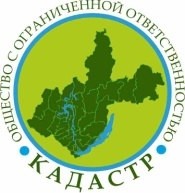 Общество с ограниченной ответственностью "Кадастр"ПРАВИЛА ЗЕМЛЕПОЛЬЗОВАНИЯ И ЗАСТРОЙКИмуниципального образования "Шаралдай"Боханского района Иркутской области (градостроительные регламенты, порядок их применения и внесения изменений в указанные правила)г. Иркутск 2023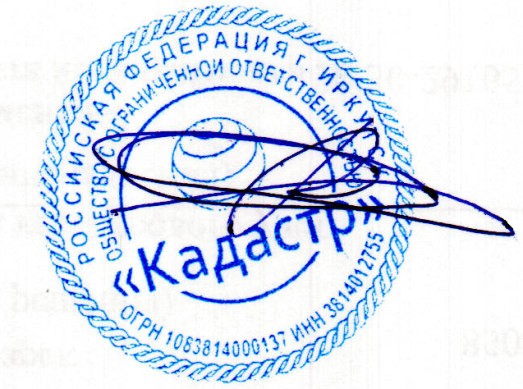 Общество с ограниченной ответственностью"Кадастр"ПРАВИЛА ЗЕМЛЕПОЛЬЗОВАНИЯ И ЗАСТРОЙКИмуниципального образования "Шаралдай"Боханского района Иркутской области (градостроительные регламенты, порядок их применения и внесения изменений в указанные правила)Директор	А.М. Стогнийг. Иркутск 2023ВИДЫ РАЗРЕШЕННОГО ИСПОЛЬЗОВАНИЯ ЗЕМЕЛЬНЫХ УЧАСТКОВ И ОБЪЕКТОВ КАПИТАЛЬНОГО СТРОИТЕЛЬСТВАВИДЫ ИС- ПОЛЬЗО- ВАНИЯ ЗЕМЕЛЬ- НОГО УЧАСТКАБытовое об- служивание код: 3.3Банковская и страховая деятель- ностькод: 4.5Обществен- ное питание код: 4.6ОПИСАНИЕ ВИДА РАЗРЕ- ШЕННОГО ИС- ПОЛЬЗОВАНИЯ ЗЕМЕЛЬНОГО УЧАСТКАРазмещение объ- ектов капиталь- ного строитель- ства, предназна- ченных для оказа- ния населению или организациям бытовых услуг (мастерские мел- кого ремонта, ате- лье, бани, парик- махерские, пра- чечные, хим- чистки, похорон- ные бюро)Размещение объ- ектов капиталь- ного строитель- ства, предназна- ченных для разме- щения организа- ций, оказываю- щих банковские и страховые услугиРазмещение объ- ектов капиталь- ного строитель- ства в целях устройства мест общественного питания (ресто- раны, кафе, столо- вые, закусочные, бары)ОБЪЕКТЫ КАПИТАЛЬ- НОГО СТРО- ИТЕЛЬСТВА И ИНЫЕ ВИДЫ ОБЪЕКТОВПредприятия централизован- ного выполне- ния заказов, приемные пункты прачеч- ных самооб- служивания, химчисток са- мообслужива- нияОрганизации, оказывающие банковские и страховые услугиОбъекты обще- ственного пи- тания (рестораны, кафе, столовые, закусочные, бары)ПАРАМЕТРЫ РАЗРЕШЕННОГО ИСПОЛЬЗОВАНИЯземельного участка – 3м. Максимальный процент застройки – 80%. Высота огражде- ния земельных участ- ков - до 1,8 мМинимальный размер земельного участка – 0,03 га. Максимальный размер земельного участка – 1,0 га. Пре- дельное количество этажей- 2. Максималь- ный процент застройки– 80%. Минимальный отступ от границы зе- мельного участка – 3м. Высота ограждения зе- мельных участков - до 1,8 мМинимальная площадь земельных участков – 0,15 га. Минимальный отступ от границ зе- мельного участка при новом строительстве – 5 м. Максимальное ко- личество этажей – 3.Максимальный про- цент застройки – 70 Минимальный размер земельного участка – 0,02 га. Максимальный размер земельногоучастка – 0,2 га. Пре- дельная высота зданий, строений, сооружений- 12 м. Максимальный процент застройки – 80%. Минимальный отступ от границы зе- мельного участка – 3м. Предельное количе- ство этажей – 2. Вы-ОСОБЫЕ УСЛОВИЯ РЕАЛИЗАЦИИ РЕГЛАМЕНТАмежевания террито- рииДополнительные тре- бования к параметрам сооружений и грани- цам земельных участ- ков в соответствии со следующими доку- ментами: СП 42.13330.2016 (Актуа-лизированная редак- ция СНиП 2.07.0189*«Градостроительство.Планировка и за- стройка городских иИзм. Кол. уч Лист №док.Подп.Дата150И/23-ПЗЗ-ТМЛист 52ВИДЫ РАЗРЕШЕННОГО ИСПОЛЬЗОВАНИЯ ЗЕМЕЛЬНЫХ УЧАСТКОВ И ОБЪЕКТОВ КАПИТАЛЬНОГО СТРОИТЕЛЬСТВАВИДЫ ИС- ПОЛЬЗО- ВАНИЯ ЗЕМЕЛЬ- НОГО УЧАСТКАОбъекты торговли (торговые центры, торгово- развлека- тельные центры (ком- плексы) код:4.2Развлечения код:4.8Развлека- тельные ме- роприятия код:4.8.1ОПИСАНИЕ ВИДА РАЗРЕ- ШЕННОГО ИС- ПОЛЬЗОВАНИЯ ЗЕМЕЛЬНОГО УЧАСТКАства, предназна- ченных для оказа- ния ветеринарных услуг, содержания или разведения животных, не яв- ляющихся сель- скохозяйствен- ными, под надзо- ром человека. Со- держание данного вида разрешен- ного использова- ния включает в себя содержание видов разрешен- ного использова- ния с кодами 3.10.1-3.10.2Размещение объ- ектов капиталь- ного строитель- ства, общей пло- щадью свыше 5000 кв. м с целью размещения одной или нескольких организаций, осу- ществляющих продажу товаров, и (или) оказание услуг в соответ- ствии с содержа- нием видовРазмещение зда- ний и сооруже- ний, предназна- ченных для раз- влеченияРазмещение зда- ний и сооруже- ний, предназна- ченных для орга- низации развлека- тельных меропри- ятий, путеше-ОБЪЕКТЫ КАПИТАЛЬ- НОГО СТРО- ИТЕЛЬСТВА И ИНЫЕ ВИДЫ ОБЪЕКТОВТорговые цен- тры. Торгово- развлекатель- ные центрыДискотеки и танцевальные площадки, ноч- ные клубы, ак- вапарки, бо- улинги, аттрак- ционы, иппо- дромы, игро- вые автоматы (кроме игро- вого оборудо- вания, исполь- зуемого дляПАРАМЕТРЫ РАЗРЕШЕННОГО ИСПОЛЬЗОВАНИЯучастка – 1,0 га. Пре- дельная высота зданий, строений, сооружений12 м. Максимальный процент застройки – 70%-80%. Минималь- ный процент озелене- ния земельного участка – 10%Минимальный размер земельного участка – 0,8 га. Максимальный размер земельного участка – 6,5 га Параметры объектов капитального строи- тельства определяются в соответствии с требо- ваниями технических регламентов, строи- тельных норм и правилОСОБЫЕ УСЛОВИЯ РЕАЛИЗАЦИИ РЕГЛАМЕНТАДополнительные тре- бования к параметрам сооружений и грани- цам земельных участ- ков в соответствии со следующими доку- ментами: СП 42.13330.2016 (Актуа-лизированная редак- ция СНиП 2.07.0189*«Градостроительство.Планировка и за- стройка городских иИзм. Кол. уч Лист №док.Подп.Дата150И/23-ПЗЗ-ТМЛист 55ВСПОМОГАТЕЛЬНЫЕ ВИДЫ И ПАРАМЕТРЫ РАЗРЕШЁННОГО ИСПОЛЬ- ЗОВАНИЯ ЗЕМЕЛЬНЫХ УЧАСТКОВ И ОБЪЕКТОВ КАПИТАЛЬНОГО СТРОИ- ТЕЛЬСТВА:УСЛОВНО РАЗРЕШЁННЫЕ ВИДЫ И ПАРАМЕТРЫ ИСПОЛЬЗОВАНИЯ ЗЕ- МЕЛЬНЫХ УЧАСТКОВ И ОБЪЕКТОВ КАПИТАЛЬНОГО СТРОИТЕЛЬСТВА:ЗОНА ИНЖЕНЕРНОЙ ИНФРАСТРУКТУРЫ (ПЗ-2)ОСНОВНЫЕ ВИДЫ И ПАРАМЕТРЫ РАЗРЕШЁННОГО ИСПОЛЬЗОВАНИЯ ЗЕМЕЛЬНЫХ УЧАСТКОВ И ОБЪЕКТОВ КАПИТАЛЬНОГО СТРОИТЕЛЬСТВА: ВИДЫ РАЗРЕШЕННОГО ИСПОЛЬЗОВАНИЯЗЕМЕЛЬНЫХ УЧАСТКОВ И ОБЪЕКТОВ КА- ПИТАЛЬНОГО СТРОИТЕЛЬСТВАВИДЫ ИС- ПОЛЬЗО- ВАНИЯ ЗЕМЕЛЬ- НОГО УЧАСТКАКоммуналь- ное обслу- живание код:3.1Предостав- ление ком- мунальных услуг код:3.1.1ОПИСАНИЕ ВИДА РАЗРЕ- ШЕННОГО ИСПОЛЬЗО- ВАНИЯ ЗЕ- МЕЛЬНОГО УЧАСТКАРазмещение зда- ний и сооруже- ний в целях обеспечения фи- зических и юри- дических лиц коммунальными услугамиРазмещение зда- ний и сооруже- ний, обеспечива- ющих поставку воды, тепла, электричества, газа, отвод кана- лизационных стоков, очистку и уборку объек- тов недвижимо- сти (котельных, водозаборов, очистных соору- жений, насосных станций, водо- проводов, линий электропередач, трансформатор- ных подстанций, газопроводов, линий связи, те- лефонных стан- ций, канализа- ций, стоянок, га- ражей и мастер- ских для обслу- живания убороч- ной и аварийной техники, соору- жений, необхо- димых для сбора и плавки снега)ОБЪЕКТЫ КА- ПИТАЛЬНОГО СТРОИТЕЛЬ- СТВА И ИНЫЕ ВИДЫ ОБЪЕКТОВОбъекты электро-тепло- снабжения, во- доснабжения, водоотведения, объекты телефо- низации и связи (Котельные, во- дозаборы, очист- ные сооружения, насосные стан- ции, водопро- воды, линии электропередач, трансформатор- ные подстанции, газопроводы, ли- нии связи, теле- фонные станции, канализация)ПАРАМЕТРЫ РАЗРЕШЕННОГО ИСПОЛЬЗОВАНИЯПредельные (мини- мальные и (или) мак- симальные) размеры земельных участков, в том числе их площадьне подлежат установ- лению;минимальные от- ступы от границ зе- мельных участков в целях определения мест допустимого раз- мещения зданий, стро- ений, сооружений, за пределами которых за-прещено строитель- ство зданий, строений, сооружений - не под- лежат установлению;предельное количе- ство этажей или пре- дельную высоту зда- ний, строений, соору- жений - не подлежитустановлению;максимальный про- цент застройки в гра-ницах земельного участка, определяемый как отношение сум- марной площади зе- мельного участка, ко- торая может быть за- строена, ко всей пло- щади земельного участка - не подлежит установлению.- высота ограждения земельных участков - до 1,8 мОСОБЫЕ УСЛОВИЯ РЕАЛИЗАЦИИ РЕГЛАМЕНТАДополнительные требо- вания к параметрам со- оружений и границам земельных участков в соответствии со следую- щими документами: СП 42.13330.2016 (Актуали-зированная редакция СНиП 2.07.0189* «Гра-достроительство. Пла- нировка и застройка го- родских и сельских по- селений»); СП 118.13330.2012 (Актуа-лизированная редакция СНиП 31-06-2009 «Об-щественные здания и сооружения»), и другие действующие норматив- ные документы и техни- ческие регламенты, СП, по утвержденному про- екту планировки, про- екту межевания терри- торииИзм. Кол. уч Лист №док.Подп.Дата150И/23-ПЗЗ-ТМЛист 86ВСПОМОГАТЕЛЬНЫЕ ВИДЫ И ПАРАМЕТРЫ РАЗРЕШЁННОГО ИСПОЛЬ- ЗОВАНИЯ ЗЕМЕЛЬНЫХ УЧАСТКОВ И ОБЪЕКТОВ КАПИТАЛЬНОГО СТРОИ- ТЕЛЬСТВА:ВИДЫ РАЗРЕШЕННОГО ИСПОЛЬЗОВАНИЯ ЗЕМЕЛЬНЫХ УЧАСТКОВ И ОБЪЕКТОВ КАПИТАЛЬНОГО СТРОИТЕЛЬСТВАВИДЫ ИС- ПОЛЬЗО- ВАНИЯ ЗЕ- МЕЛЬ- НОГО УЧАСТКАУлично-до- рожная сеть код:12.0.1ОПИСАНИЕ ВИДА РАЗРЕ- ШЕННОГО ИСПОЛЬЗО- ВАНИЯ ЗЕ- МЕЛЬНОГО УЧАСТКАРазмещение объ- ектов улично-до- рожной сети: ав- томобильных до- рог, трамвайных путей и пеше- ходных тротуа- ров в границах населенных пунктов, пеше- ходных перехо- дов, бульваров, площадей, про- ездов, велодоро- жек и объектов велотранспорт- ной и инженер- ной инфраструк- туры; размеще- ние придорож- ных стоянок (парковок) транспортных средств в грани- цах городских улиц и дорог, за исключением не- капитальных со- оружений, пред- назначенных для охраны транс- портных средствОБЪЕКТЫ КА- ПИТАЛЬНОГО СТРОИТЕЛЬ- СТВА И ИНЫЕ ВИДЫ ОБЪЕКТОВПарковкиПАРАМЕТРЫ РАЗРЕШЕН- НОГО ИСПОЛЬ- ЗОВАНИЯМинимальный раз- мер земельного участка – не уста- навливается. Мак- симальный размер земельного участка– 0,1 га. Расстояние от площадок до окон не менее - 10м. Отступ от красных линий – не менее 5 м. Макси- мальный процент застройки-10%.Предельная высота здания не устанав- ливаетсяОСОБЫЕ УСЛОВИЯ РЕАЛИЗАЦИИ РЕГЛАМЕНТАНовое строительство, реконструкцию и нормы расчета количе- ства машино-мест осу- ществлять по утвер- жденному проекту пла- нировки и межевания территории, в соответ- ствии с требованиями к размещению таких объ- ектов, со СП 42.13330.2016 (Актуа-лизированная редакция СНиП 2.07.0189* «Гра-достроительство. Пла- нировка и застройка го- родских и сельских по- селений»), СП, строи- тельными нормами и правилами, техниче- скими регламентами и по утвержденному про- екту планировки, про- екту межевания терри- торииИзм. Кол. уч Лист №док.Подп.Дата150И/23-ПЗЗ-ТМЛист 96УСЛОВНО РАЗРЕШЁННЫЕ ВИДЫ И ПАРАМЕТРЫ ИСПОЛЬЗОВАНИЯ ЗЕ- МЕЛЬНЫХ УЧАСТКОВ И ОБЪЕКТОВ КАПИТАЛЬНОГО СТРОИТЕЛЬСТВА:ВИДЫ РАЗРЕШЕННОГО ИСПОЛЬЗОВАНИЯ ЗЕМЕЛЬНЫХ УЧАСТКОВ И ОБЪЕКТОВКАПИТАЛЬНОГО СТРОИТЕЛЬСТВА	ПАРАМЕТРЫВИДЫ ИС- ПОЛЬЗО- ВАНИЯ ЗЕ- МЕЛЬ- НОГО УЧАСТКАОсуществле- ние религиоз- ных обрядов код: 3.7.1.ОПИСАНИЕ ВИДА РАЗРЕ- ШЕННОГО ИСПОЛЬЗО- ВАНИЯ ЗЕ- МЕЛЬНОГО УЧАСТКАРазмещение зда- ний и сооруже- ний, предназна- ченных для со- вершения рели- гиозных обрядов и церемоний (в том числе церкви, соборы, храмы, часовни, мечети, молель- ные дома, сина- гоги)ОБЪЕКТЫ КА- ПИТАЛЬНОГО СТРОИТЕЛЬ- СТВА И ИНЫЕ ВИДЫ ОБЪЕКТОВЦеркви, соборы, храмы, часовни, монастыри, ме- чети, молельные дома, монастыри, скиты, воскрес- ные школы, се- минарии, духов- ные училищаРАЗРЕШЕН- НОГО ИС- ПОЛЬЗОВА- НИЯМинимальный размер земель- ного участка – 0,01 га. Макси- мальный размер земельного участка – 0,5 га.Предельная вы- сота зданий, строений, соору- жений – 55 м.Максимальный процент за- стройки – 50 %.Минимальный процент озеле- нения – 20%. Минимальный отступ от гра- ниц земельного участка в целях определения ме- ста допустимого размещения зда- ний, строений, сооружений, за пределами кото- рых запрещено строительство зданий, строе- ний, сооруже- ний принима- ется на основа- нии расчетов по требованиям норм инсоля- ции, освещенно- сти и противо- пожарным тре- бованиямиОСОБЫЕ УСЛОВИЯ РЕАЛИЗАЦИИ РЕГЛАМЕНТАДополнительные требова- ния к параметрам сооруже- ний и границам земельных участков в соответствии со следующими докумен- тами: СП 42.13330.2016(Актуализированная редак- ция СНиП 2.07.0189*«Градостроительство. Пла- нировка и застройка город- ских и сельских поселе- ний»); СП 118.13330.2012(Актуализированная редак- ция СНиП 31-06-2009 «Об-щественные здания и со- оружения»), и другие дей- ствующие нормативные документы и технические регламенты, СП, по утвер- жденному проекту плани- ровки, проекту межевания территорииИзм. Кол. уч Лист №док.Подп.Дата150И/23-ПЗЗ-ТМЛист 97СодержаниеСодержаниеСодержаниеСодержаниеСодержаниеСодержаниеСодержаниеСодержаниеСодержаниеСодержаниеСогласованоСодержаниеСодержаниеСодержаниеСодержаниеСодержаниеСодержаниеСодержаниеСодержаниеСодержаниеСодержаниеСогласованоСодержаниеСодержаниеСодержаниеСодержаниеСодержаниеСодержаниеСодержаниеСодержаниеСодержаниеСодержаниеСогласованоСодержаниеСодержаниеСодержаниеСодержаниеСодержаниеСодержаниеСодержаниеСодержаниеСодержаниеСодержаниеСогласованоСодержаниеСодержаниеСодержаниеСодержаниеСодержаниеСодержаниеСодержаниеСодержаниеСодержаниеСодержаниеВзам. инв.№Взам. инв.№СодержаниеСодержаниеСодержаниеСодержаниеСодержаниеСодержаниеСодержаниеСодержаниеСодержаниеСодержаниеПодп. и датаПодп. и датаСодержаниеСодержаниеСодержаниеСодержаниеСодержаниеСодержаниеСодержаниеСодержаниеСодержаниеСодержаниеПодп. и датаПодп. и дата150И/23-ПЗЗ-ТМ150И/23-ПЗЗ-ТМ150И/23-ПЗЗ-ТМ150И/23-ПЗЗ-ТМПодп. и датаПодп. и дата150И/23-ПЗЗ-ТМ150И/23-ПЗЗ-ТМ150И/23-ПЗЗ-ТМ150И/23-ПЗЗ-ТМПодп. и датаПодп. и датаИзм.Кол. уч.Лист№ док.Подп.Дата150И/23-ПЗЗ-ТМ150И/23-ПЗЗ-ТМ150И/23-ПЗЗ-ТМ150И/23-ПЗЗ-ТМИнв. № подл.Инв. № подл.ДиректорДиректорСтогний А.М.Стогний А.М.Текстовые материалыСтадияЛистЛистовИнв. № подл.Инв. № подл.Зам. директораЗам. директораСтогний Т.А.Стогний Т.А.Текстовые материалы3Инв. № подл.Инв. № подл.ГИПГИПСафонова В.А.Сафонова В.А.Текстовые материалыООО «Кадастр»ООО «Кадастр»ООО «Кадастр»Инв. № подл.Инв. № подл.Н. контрольН. контрольЧерепанова В.С.Черепанова В.С.Текстовые материалыООО «Кадастр»ООО «Кадастр»ООО «Кадастр»Инв. № подл.Инв. № подл.Текстовые материалыООО «Кадастр»ООО «Кадастр»ООО «Кадастр»ОБЩИЕ ДАННЫЕПравила землепользования и застройки муниципального образования «Шарал- дай» Боханского района Иркутской области (далее – Правила застройки) являются нор- мативным правовым актом муниципального образования «Шаралдай» , разработанным в соответствии с Градостроительным кодексом Российской Федерации, Земельным ко- дексом Российской Федерации, Федеральным законом от 06.10.2003 № 131-ФЗ «Об об- щих принципах организации местного самоуправления в Российской Федерации» и другими нормативными правовыми актами Российской Федерации, Иркутской области и нормативными правовыми актами муниципального образования «Шаралдай».Правила застройки разработаны с учётом Генерального плана муниципального образования «Шаралдай» Боханского района Иркутской области, и являются результа- том градостроительного зонирования территории муниципального образования – раз- деления муниципального образования «Шаралдай» на территориальные зоны с уста- новлением для каждой из них градостроительного регламента.ВВЕДЕНИЕПравила землепользования и застройки разрабатываются в целях:создания условий для устойчивого развития территорий муниципальных об- разований, сохранения окружающей среды и объектов культурного наследия;создания условий для планировки территорий муниципальных образований;обеспечения прав и законных интересов физических и юридических лиц, в том числе правообладателей земельных участков и объектов капитального строительства;создания условий для привлечения инвестиций, в том числе путем предостав- ления возможности выбора наиболее эффективных видов разрешенного использования земельных участков и объектов капитального строительства.Правила землепользования и застройки включают в себя:порядок их применения и внесения изменений в указанные правила;карту градостроительного зонирования;градостроительные регламентыПравила застройки разработаны на основе Генерального плана муниципального образования «Шаралдай» Боханского района Иркутской области, и не должны ему про- тиворечить. Допускается конкретизация Правилами застройки положений указанного Генерального плана, но с обязательным учётом функционального зонирования терри- тории.В случае внесения в установленном порядке изменений в Генеральный план му- ниципального образования, соответствующие изменения вносятся в Правила за- стройки.Обязательным приложением к правилам землепользования и застройки явля- ются сведения о границах территориальных зон, которые должны содержать графиче- ское описание местоположения границ территориальных зон, перечень координат ха- рактерных точек этих границ в системе координат, используемой для ведения Единого государственного реестра недвижимости. Органы местного самоуправления поселения также вправе подготовить текстовое описание местоположения границ территориаль-ОБЩИЕ ДАННЫЕПравила землепользования и застройки муниципального образования «Шарал- дай» Боханского района Иркутской области (далее – Правила застройки) являются нор- мативным правовым актом муниципального образования «Шаралдай» , разработанным в соответствии с Градостроительным кодексом Российской Федерации, Земельным ко- дексом Российской Федерации, Федеральным законом от 06.10.2003 № 131-ФЗ «Об об- щих принципах организации местного самоуправления в Российской Федерации» и другими нормативными правовыми актами Российской Федерации, Иркутской области и нормативными правовыми актами муниципального образования «Шаралдай».Правила застройки разработаны с учётом Генерального плана муниципального образования «Шаралдай» Боханского района Иркутской области, и являются результа- том градостроительного зонирования территории муниципального образования – раз- деления муниципального образования «Шаралдай» на территориальные зоны с уста- новлением для каждой из них градостроительного регламента.ВВЕДЕНИЕПравила землепользования и застройки разрабатываются в целях:создания условий для устойчивого развития территорий муниципальных об- разований, сохранения окружающей среды и объектов культурного наследия;создания условий для планировки территорий муниципальных образований;обеспечения прав и законных интересов физических и юридических лиц, в том числе правообладателей земельных участков и объектов капитального строительства;создания условий для привлечения инвестиций, в том числе путем предостав- ления возможности выбора наиболее эффективных видов разрешенного использования земельных участков и объектов капитального строительства.Правила землепользования и застройки включают в себя:порядок их применения и внесения изменений в указанные правила;карту градостроительного зонирования;градостроительные регламентыПравила застройки разработаны на основе Генерального плана муниципального образования «Шаралдай» Боханского района Иркутской области, и не должны ему про- тиворечить. Допускается конкретизация Правилами застройки положений указанного Генерального плана, но с обязательным учётом функционального зонирования терри- тории.В случае внесения в установленном порядке изменений в Генеральный план му- ниципального образования, соответствующие изменения вносятся в Правила за- стройки.Обязательным приложением к правилам землепользования и застройки явля- ются сведения о границах территориальных зон, которые должны содержать графиче- ское описание местоположения границ территориальных зон, перечень координат ха- рактерных точек этих границ в системе координат, используемой для ведения Единого государственного реестра недвижимости. Органы местного самоуправления поселения также вправе подготовить текстовое описание местоположения границ территориаль-ОБЩИЕ ДАННЫЕПравила землепользования и застройки муниципального образования «Шарал- дай» Боханского района Иркутской области (далее – Правила застройки) являются нор- мативным правовым актом муниципального образования «Шаралдай» , разработанным в соответствии с Градостроительным кодексом Российской Федерации, Земельным ко- дексом Российской Федерации, Федеральным законом от 06.10.2003 № 131-ФЗ «Об об- щих принципах организации местного самоуправления в Российской Федерации» и другими нормативными правовыми актами Российской Федерации, Иркутской области и нормативными правовыми актами муниципального образования «Шаралдай».Правила застройки разработаны с учётом Генерального плана муниципального образования «Шаралдай» Боханского района Иркутской области, и являются результа- том градостроительного зонирования территории муниципального образования – раз- деления муниципального образования «Шаралдай» на территориальные зоны с уста- новлением для каждой из них градостроительного регламента.ВВЕДЕНИЕПравила землепользования и застройки разрабатываются в целях:создания условий для устойчивого развития территорий муниципальных об- разований, сохранения окружающей среды и объектов культурного наследия;создания условий для планировки территорий муниципальных образований;обеспечения прав и законных интересов физических и юридических лиц, в том числе правообладателей земельных участков и объектов капитального строительства;создания условий для привлечения инвестиций, в том числе путем предостав- ления возможности выбора наиболее эффективных видов разрешенного использования земельных участков и объектов капитального строительства.Правила землепользования и застройки включают в себя:порядок их применения и внесения изменений в указанные правила;карту градостроительного зонирования;градостроительные регламентыПравила застройки разработаны на основе Генерального плана муниципального образования «Шаралдай» Боханского района Иркутской области, и не должны ему про- тиворечить. Допускается конкретизация Правилами застройки положений указанного Генерального плана, но с обязательным учётом функционального зонирования терри- тории.В случае внесения в установленном порядке изменений в Генеральный план му- ниципального образования, соответствующие изменения вносятся в Правила за- стройки.Обязательным приложением к правилам землепользования и застройки явля- ются сведения о границах территориальных зон, которые должны содержать графиче- ское описание местоположения границ территориальных зон, перечень координат ха- рактерных точек этих границ в системе координат, используемой для ведения Единого государственного реестра недвижимости. Органы местного самоуправления поселения также вправе подготовить текстовое описание местоположения границ территориаль-ОБЩИЕ ДАННЫЕПравила землепользования и застройки муниципального образования «Шарал- дай» Боханского района Иркутской области (далее – Правила застройки) являются нор- мативным правовым актом муниципального образования «Шаралдай» , разработанным в соответствии с Градостроительным кодексом Российской Федерации, Земельным ко- дексом Российской Федерации, Федеральным законом от 06.10.2003 № 131-ФЗ «Об об- щих принципах организации местного самоуправления в Российской Федерации» и другими нормативными правовыми актами Российской Федерации, Иркутской области и нормативными правовыми актами муниципального образования «Шаралдай».Правила застройки разработаны с учётом Генерального плана муниципального образования «Шаралдай» Боханского района Иркутской области, и являются результа- том градостроительного зонирования территории муниципального образования – раз- деления муниципального образования «Шаралдай» на территориальные зоны с уста- новлением для каждой из них градостроительного регламента.ВВЕДЕНИЕПравила землепользования и застройки разрабатываются в целях:создания условий для устойчивого развития территорий муниципальных об- разований, сохранения окружающей среды и объектов культурного наследия;создания условий для планировки территорий муниципальных образований;обеспечения прав и законных интересов физических и юридических лиц, в том числе правообладателей земельных участков и объектов капитального строительства;создания условий для привлечения инвестиций, в том числе путем предостав- ления возможности выбора наиболее эффективных видов разрешенного использования земельных участков и объектов капитального строительства.Правила землепользования и застройки включают в себя:порядок их применения и внесения изменений в указанные правила;карту градостроительного зонирования;градостроительные регламентыПравила застройки разработаны на основе Генерального плана муниципального образования «Шаралдай» Боханского района Иркутской области, и не должны ему про- тиворечить. Допускается конкретизация Правилами застройки положений указанного Генерального плана, но с обязательным учётом функционального зонирования терри- тории.В случае внесения в установленном порядке изменений в Генеральный план му- ниципального образования, соответствующие изменения вносятся в Правила за- стройки.Обязательным приложением к правилам землепользования и застройки явля- ются сведения о границах территориальных зон, которые должны содержать графиче- ское описание местоположения границ территориальных зон, перечень координат ха- рактерных точек этих границ в системе координат, используемой для ведения Единого государственного реестра недвижимости. Органы местного самоуправления поселения также вправе подготовить текстовое описание местоположения границ территориаль-ОБЩИЕ ДАННЫЕПравила землепользования и застройки муниципального образования «Шарал- дай» Боханского района Иркутской области (далее – Правила застройки) являются нор- мативным правовым актом муниципального образования «Шаралдай» , разработанным в соответствии с Градостроительным кодексом Российской Федерации, Земельным ко- дексом Российской Федерации, Федеральным законом от 06.10.2003 № 131-ФЗ «Об об- щих принципах организации местного самоуправления в Российской Федерации» и другими нормативными правовыми актами Российской Федерации, Иркутской области и нормативными правовыми актами муниципального образования «Шаралдай».Правила застройки разработаны с учётом Генерального плана муниципального образования «Шаралдай» Боханского района Иркутской области, и являются результа- том градостроительного зонирования территории муниципального образования – раз- деления муниципального образования «Шаралдай» на территориальные зоны с уста- новлением для каждой из них градостроительного регламента.ВВЕДЕНИЕПравила землепользования и застройки разрабатываются в целях:создания условий для устойчивого развития территорий муниципальных об- разований, сохранения окружающей среды и объектов культурного наследия;создания условий для планировки территорий муниципальных образований;обеспечения прав и законных интересов физических и юридических лиц, в том числе правообладателей земельных участков и объектов капитального строительства;создания условий для привлечения инвестиций, в том числе путем предостав- ления возможности выбора наиболее эффективных видов разрешенного использования земельных участков и объектов капитального строительства.Правила землепользования и застройки включают в себя:порядок их применения и внесения изменений в указанные правила;карту градостроительного зонирования;градостроительные регламентыПравила застройки разработаны на основе Генерального плана муниципального образования «Шаралдай» Боханского района Иркутской области, и не должны ему про- тиворечить. Допускается конкретизация Правилами застройки положений указанного Генерального плана, но с обязательным учётом функционального зонирования терри- тории.В случае внесения в установленном порядке изменений в Генеральный план му- ниципального образования, соответствующие изменения вносятся в Правила за- стройки.Обязательным приложением к правилам землепользования и застройки явля- ются сведения о границах территориальных зон, которые должны содержать графиче- ское описание местоположения границ территориальных зон, перечень координат ха- рактерных точек этих границ в системе координат, используемой для ведения Единого государственного реестра недвижимости. Органы местного самоуправления поселения также вправе подготовить текстовое описание местоположения границ территориаль-ОБЩИЕ ДАННЫЕПравила землепользования и застройки муниципального образования «Шарал- дай» Боханского района Иркутской области (далее – Правила застройки) являются нор- мативным правовым актом муниципального образования «Шаралдай» , разработанным в соответствии с Градостроительным кодексом Российской Федерации, Земельным ко- дексом Российской Федерации, Федеральным законом от 06.10.2003 № 131-ФЗ «Об об- щих принципах организации местного самоуправления в Российской Федерации» и другими нормативными правовыми актами Российской Федерации, Иркутской области и нормативными правовыми актами муниципального образования «Шаралдай».Правила застройки разработаны с учётом Генерального плана муниципального образования «Шаралдай» Боханского района Иркутской области, и являются результа- том градостроительного зонирования территории муниципального образования – раз- деления муниципального образования «Шаралдай» на территориальные зоны с уста- новлением для каждой из них градостроительного регламента.ВВЕДЕНИЕПравила землепользования и застройки разрабатываются в целях:создания условий для устойчивого развития территорий муниципальных об- разований, сохранения окружающей среды и объектов культурного наследия;создания условий для планировки территорий муниципальных образований;обеспечения прав и законных интересов физических и юридических лиц, в том числе правообладателей земельных участков и объектов капитального строительства;создания условий для привлечения инвестиций, в том числе путем предостав- ления возможности выбора наиболее эффективных видов разрешенного использования земельных участков и объектов капитального строительства.Правила землепользования и застройки включают в себя:порядок их применения и внесения изменений в указанные правила;карту градостроительного зонирования;градостроительные регламентыПравила застройки разработаны на основе Генерального плана муниципального образования «Шаралдай» Боханского района Иркутской области, и не должны ему про- тиворечить. Допускается конкретизация Правилами застройки положений указанного Генерального плана, но с обязательным учётом функционального зонирования терри- тории.В случае внесения в установленном порядке изменений в Генеральный план му- ниципального образования, соответствующие изменения вносятся в Правила за- стройки.Обязательным приложением к правилам землепользования и застройки явля- ются сведения о границах территориальных зон, которые должны содержать графиче- ское описание местоположения границ территориальных зон, перечень координат ха- рактерных точек этих границ в системе координат, используемой для ведения Единого государственного реестра недвижимости. Органы местного самоуправления поселения также вправе подготовить текстовое описание местоположения границ территориаль-ОБЩИЕ ДАННЫЕПравила землепользования и застройки муниципального образования «Шарал- дай» Боханского района Иркутской области (далее – Правила застройки) являются нор- мативным правовым актом муниципального образования «Шаралдай» , разработанным в соответствии с Градостроительным кодексом Российской Федерации, Земельным ко- дексом Российской Федерации, Федеральным законом от 06.10.2003 № 131-ФЗ «Об об- щих принципах организации местного самоуправления в Российской Федерации» и другими нормативными правовыми актами Российской Федерации, Иркутской области и нормативными правовыми актами муниципального образования «Шаралдай».Правила застройки разработаны с учётом Генерального плана муниципального образования «Шаралдай» Боханского района Иркутской области, и являются результа- том градостроительного зонирования территории муниципального образования – раз- деления муниципального образования «Шаралдай» на территориальные зоны с уста- новлением для каждой из них градостроительного регламента.ВВЕДЕНИЕПравила землепользования и застройки разрабатываются в целях:создания условий для устойчивого развития территорий муниципальных об- разований, сохранения окружающей среды и объектов культурного наследия;создания условий для планировки территорий муниципальных образований;обеспечения прав и законных интересов физических и юридических лиц, в том числе правообладателей земельных участков и объектов капитального строительства;создания условий для привлечения инвестиций, в том числе путем предостав- ления возможности выбора наиболее эффективных видов разрешенного использования земельных участков и объектов капитального строительства.Правила землепользования и застройки включают в себя:порядок их применения и внесения изменений в указанные правила;карту градостроительного зонирования;градостроительные регламентыПравила застройки разработаны на основе Генерального плана муниципального образования «Шаралдай» Боханского района Иркутской области, и не должны ему про- тиворечить. Допускается конкретизация Правилами застройки положений указанного Генерального плана, но с обязательным учётом функционального зонирования терри- тории.В случае внесения в установленном порядке изменений в Генеральный план му- ниципального образования, соответствующие изменения вносятся в Правила за- стройки.Обязательным приложением к правилам землепользования и застройки явля- ются сведения о границах территориальных зон, которые должны содержать графиче- ское описание местоположения границ территориальных зон, перечень координат ха- рактерных точек этих границ в системе координат, используемой для ведения Единого государственного реестра недвижимости. Органы местного самоуправления поселения также вправе подготовить текстовое описание местоположения границ территориаль-ОБЩИЕ ДАННЫЕПравила землепользования и застройки муниципального образования «Шарал- дай» Боханского района Иркутской области (далее – Правила застройки) являются нор- мативным правовым актом муниципального образования «Шаралдай» , разработанным в соответствии с Градостроительным кодексом Российской Федерации, Земельным ко- дексом Российской Федерации, Федеральным законом от 06.10.2003 № 131-ФЗ «Об об- щих принципах организации местного самоуправления в Российской Федерации» и другими нормативными правовыми актами Российской Федерации, Иркутской области и нормативными правовыми актами муниципального образования «Шаралдай».Правила застройки разработаны с учётом Генерального плана муниципального образования «Шаралдай» Боханского района Иркутской области, и являются результа- том градостроительного зонирования территории муниципального образования – раз- деления муниципального образования «Шаралдай» на территориальные зоны с уста- новлением для каждой из них градостроительного регламента.ВВЕДЕНИЕПравила землепользования и застройки разрабатываются в целях:создания условий для устойчивого развития территорий муниципальных об- разований, сохранения окружающей среды и объектов культурного наследия;создания условий для планировки территорий муниципальных образований;обеспечения прав и законных интересов физических и юридических лиц, в том числе правообладателей земельных участков и объектов капитального строительства;создания условий для привлечения инвестиций, в том числе путем предостав- ления возможности выбора наиболее эффективных видов разрешенного использования земельных участков и объектов капитального строительства.Правила землепользования и застройки включают в себя:порядок их применения и внесения изменений в указанные правила;карту градостроительного зонирования;градостроительные регламентыПравила застройки разработаны на основе Генерального плана муниципального образования «Шаралдай» Боханского района Иркутской области, и не должны ему про- тиворечить. Допускается конкретизация Правилами застройки положений указанного Генерального плана, но с обязательным учётом функционального зонирования терри- тории.В случае внесения в установленном порядке изменений в Генеральный план му- ниципального образования, соответствующие изменения вносятся в Правила за- стройки.Обязательным приложением к правилам землепользования и застройки явля- ются сведения о границах территориальных зон, которые должны содержать графиче- ское описание местоположения границ территориальных зон, перечень координат ха- рактерных точек этих границ в системе координат, используемой для ведения Единого государственного реестра недвижимости. Органы местного самоуправления поселения также вправе подготовить текстовое описание местоположения границ территориаль-Взам. инв. №ОБЩИЕ ДАННЫЕПравила землепользования и застройки муниципального образования «Шарал- дай» Боханского района Иркутской области (далее – Правила застройки) являются нор- мативным правовым актом муниципального образования «Шаралдай» , разработанным в соответствии с Градостроительным кодексом Российской Федерации, Земельным ко- дексом Российской Федерации, Федеральным законом от 06.10.2003 № 131-ФЗ «Об об- щих принципах организации местного самоуправления в Российской Федерации» и другими нормативными правовыми актами Российской Федерации, Иркутской области и нормативными правовыми актами муниципального образования «Шаралдай».Правила застройки разработаны с учётом Генерального плана муниципального образования «Шаралдай» Боханского района Иркутской области, и являются результа- том градостроительного зонирования территории муниципального образования – раз- деления муниципального образования «Шаралдай» на территориальные зоны с уста- новлением для каждой из них градостроительного регламента.ВВЕДЕНИЕПравила землепользования и застройки разрабатываются в целях:создания условий для устойчивого развития территорий муниципальных об- разований, сохранения окружающей среды и объектов культурного наследия;создания условий для планировки территорий муниципальных образований;обеспечения прав и законных интересов физических и юридических лиц, в том числе правообладателей земельных участков и объектов капитального строительства;создания условий для привлечения инвестиций, в том числе путем предостав- ления возможности выбора наиболее эффективных видов разрешенного использования земельных участков и объектов капитального строительства.Правила землепользования и застройки включают в себя:порядок их применения и внесения изменений в указанные правила;карту градостроительного зонирования;градостроительные регламентыПравила застройки разработаны на основе Генерального плана муниципального образования «Шаралдай» Боханского района Иркутской области, и не должны ему про- тиворечить. Допускается конкретизация Правилами застройки положений указанного Генерального плана, но с обязательным учётом функционального зонирования терри- тории.В случае внесения в установленном порядке изменений в Генеральный план му- ниципального образования, соответствующие изменения вносятся в Правила за- стройки.Обязательным приложением к правилам землепользования и застройки явля- ются сведения о границах территориальных зон, которые должны содержать графиче- ское описание местоположения границ территориальных зон, перечень координат ха- рактерных точек этих границ в системе координат, используемой для ведения Единого государственного реестра недвижимости. Органы местного самоуправления поселения также вправе подготовить текстовое описание местоположения границ территориаль-ОБЩИЕ ДАННЫЕПравила землепользования и застройки муниципального образования «Шарал- дай» Боханского района Иркутской области (далее – Правила застройки) являются нор- мативным правовым актом муниципального образования «Шаралдай» , разработанным в соответствии с Градостроительным кодексом Российской Федерации, Земельным ко- дексом Российской Федерации, Федеральным законом от 06.10.2003 № 131-ФЗ «Об об- щих принципах организации местного самоуправления в Российской Федерации» и другими нормативными правовыми актами Российской Федерации, Иркутской области и нормативными правовыми актами муниципального образования «Шаралдай».Правила застройки разработаны с учётом Генерального плана муниципального образования «Шаралдай» Боханского района Иркутской области, и являются результа- том градостроительного зонирования территории муниципального образования – раз- деления муниципального образования «Шаралдай» на территориальные зоны с уста- новлением для каждой из них градостроительного регламента.ВВЕДЕНИЕПравила землепользования и застройки разрабатываются в целях:создания условий для устойчивого развития территорий муниципальных об- разований, сохранения окружающей среды и объектов культурного наследия;создания условий для планировки территорий муниципальных образований;обеспечения прав и законных интересов физических и юридических лиц, в том числе правообладателей земельных участков и объектов капитального строительства;создания условий для привлечения инвестиций, в том числе путем предостав- ления возможности выбора наиболее эффективных видов разрешенного использования земельных участков и объектов капитального строительства.Правила землепользования и застройки включают в себя:порядок их применения и внесения изменений в указанные правила;карту градостроительного зонирования;градостроительные регламентыПравила застройки разработаны на основе Генерального плана муниципального образования «Шаралдай» Боханского района Иркутской области, и не должны ему про- тиворечить. Допускается конкретизация Правилами застройки положений указанного Генерального плана, но с обязательным учётом функционального зонирования терри- тории.В случае внесения в установленном порядке изменений в Генеральный план му- ниципального образования, соответствующие изменения вносятся в Правила за- стройки.Обязательным приложением к правилам землепользования и застройки явля- ются сведения о границах территориальных зон, которые должны содержать графиче- ское описание местоположения границ территориальных зон, перечень координат ха- рактерных точек этих границ в системе координат, используемой для ведения Единого государственного реестра недвижимости. Органы местного самоуправления поселения также вправе подготовить текстовое описание местоположения границ территориаль-ОБЩИЕ ДАННЫЕПравила землепользования и застройки муниципального образования «Шарал- дай» Боханского района Иркутской области (далее – Правила застройки) являются нор- мативным правовым актом муниципального образования «Шаралдай» , разработанным в соответствии с Градостроительным кодексом Российской Федерации, Земельным ко- дексом Российской Федерации, Федеральным законом от 06.10.2003 № 131-ФЗ «Об об- щих принципах организации местного самоуправления в Российской Федерации» и другими нормативными правовыми актами Российской Федерации, Иркутской области и нормативными правовыми актами муниципального образования «Шаралдай».Правила застройки разработаны с учётом Генерального плана муниципального образования «Шаралдай» Боханского района Иркутской области, и являются результа- том градостроительного зонирования территории муниципального образования – раз- деления муниципального образования «Шаралдай» на территориальные зоны с уста- новлением для каждой из них градостроительного регламента.ВВЕДЕНИЕПравила землепользования и застройки разрабатываются в целях:создания условий для устойчивого развития территорий муниципальных об- разований, сохранения окружающей среды и объектов культурного наследия;создания условий для планировки территорий муниципальных образований;обеспечения прав и законных интересов физических и юридических лиц, в том числе правообладателей земельных участков и объектов капитального строительства;создания условий для привлечения инвестиций, в том числе путем предостав- ления возможности выбора наиболее эффективных видов разрешенного использования земельных участков и объектов капитального строительства.Правила землепользования и застройки включают в себя:порядок их применения и внесения изменений в указанные правила;карту градостроительного зонирования;градостроительные регламентыПравила застройки разработаны на основе Генерального плана муниципального образования «Шаралдай» Боханского района Иркутской области, и не должны ему про- тиворечить. Допускается конкретизация Правилами застройки положений указанного Генерального плана, но с обязательным учётом функционального зонирования терри- тории.В случае внесения в установленном порядке изменений в Генеральный план му- ниципального образования, соответствующие изменения вносятся в Правила за- стройки.Обязательным приложением к правилам землепользования и застройки явля- ются сведения о границах территориальных зон, которые должны содержать графиче- ское описание местоположения границ территориальных зон, перечень координат ха- рактерных точек этих границ в системе координат, используемой для ведения Единого государственного реестра недвижимости. Органы местного самоуправления поселения также вправе подготовить текстовое описание местоположения границ территориаль-ОБЩИЕ ДАННЫЕПравила землепользования и застройки муниципального образования «Шарал- дай» Боханского района Иркутской области (далее – Правила застройки) являются нор- мативным правовым актом муниципального образования «Шаралдай» , разработанным в соответствии с Градостроительным кодексом Российской Федерации, Земельным ко- дексом Российской Федерации, Федеральным законом от 06.10.2003 № 131-ФЗ «Об об- щих принципах организации местного самоуправления в Российской Федерации» и другими нормативными правовыми актами Российской Федерации, Иркутской области и нормативными правовыми актами муниципального образования «Шаралдай».Правила застройки разработаны с учётом Генерального плана муниципального образования «Шаралдай» Боханского района Иркутской области, и являются результа- том градостроительного зонирования территории муниципального образования – раз- деления муниципального образования «Шаралдай» на территориальные зоны с уста- новлением для каждой из них градостроительного регламента.ВВЕДЕНИЕПравила землепользования и застройки разрабатываются в целях:создания условий для устойчивого развития территорий муниципальных об- разований, сохранения окружающей среды и объектов культурного наследия;создания условий для планировки территорий муниципальных образований;обеспечения прав и законных интересов физических и юридических лиц, в том числе правообладателей земельных участков и объектов капитального строительства;создания условий для привлечения инвестиций, в том числе путем предостав- ления возможности выбора наиболее эффективных видов разрешенного использования земельных участков и объектов капитального строительства.Правила землепользования и застройки включают в себя:порядок их применения и внесения изменений в указанные правила;карту градостроительного зонирования;градостроительные регламентыПравила застройки разработаны на основе Генерального плана муниципального образования «Шаралдай» Боханского района Иркутской области, и не должны ему про- тиворечить. Допускается конкретизация Правилами застройки положений указанного Генерального плана, но с обязательным учётом функционального зонирования терри- тории.В случае внесения в установленном порядке изменений в Генеральный план му- ниципального образования, соответствующие изменения вносятся в Правила за- стройки.Обязательным приложением к правилам землепользования и застройки явля- ются сведения о границах территориальных зон, которые должны содержать графиче- ское описание местоположения границ территориальных зон, перечень координат ха- рактерных точек этих границ в системе координат, используемой для ведения Единого государственного реестра недвижимости. Органы местного самоуправления поселения также вправе подготовить текстовое описание местоположения границ территориаль-ОБЩИЕ ДАННЫЕПравила землепользования и застройки муниципального образования «Шарал- дай» Боханского района Иркутской области (далее – Правила застройки) являются нор- мативным правовым актом муниципального образования «Шаралдай» , разработанным в соответствии с Градостроительным кодексом Российской Федерации, Земельным ко- дексом Российской Федерации, Федеральным законом от 06.10.2003 № 131-ФЗ «Об об- щих принципах организации местного самоуправления в Российской Федерации» и другими нормативными правовыми актами Российской Федерации, Иркутской области и нормативными правовыми актами муниципального образования «Шаралдай».Правила застройки разработаны с учётом Генерального плана муниципального образования «Шаралдай» Боханского района Иркутской области, и являются результа- том градостроительного зонирования территории муниципального образования – раз- деления муниципального образования «Шаралдай» на территориальные зоны с уста- новлением для каждой из них градостроительного регламента.ВВЕДЕНИЕПравила землепользования и застройки разрабатываются в целях:создания условий для устойчивого развития территорий муниципальных об- разований, сохранения окружающей среды и объектов культурного наследия;создания условий для планировки территорий муниципальных образований;обеспечения прав и законных интересов физических и юридических лиц, в том числе правообладателей земельных участков и объектов капитального строительства;создания условий для привлечения инвестиций, в том числе путем предостав- ления возможности выбора наиболее эффективных видов разрешенного использования земельных участков и объектов капитального строительства.Правила землепользования и застройки включают в себя:порядок их применения и внесения изменений в указанные правила;карту градостроительного зонирования;градостроительные регламентыПравила застройки разработаны на основе Генерального плана муниципального образования «Шаралдай» Боханского района Иркутской области, и не должны ему про- тиворечить. Допускается конкретизация Правилами застройки положений указанного Генерального плана, но с обязательным учётом функционального зонирования терри- тории.В случае внесения в установленном порядке изменений в Генеральный план му- ниципального образования, соответствующие изменения вносятся в Правила за- стройки.Обязательным приложением к правилам землепользования и застройки явля- ются сведения о границах территориальных зон, которые должны содержать графиче- ское описание местоположения границ территориальных зон, перечень координат ха- рактерных точек этих границ в системе координат, используемой для ведения Единого государственного реестра недвижимости. Органы местного самоуправления поселения также вправе подготовить текстовое описание местоположения границ территориаль-ОБЩИЕ ДАННЫЕПравила землепользования и застройки муниципального образования «Шарал- дай» Боханского района Иркутской области (далее – Правила застройки) являются нор- мативным правовым актом муниципального образования «Шаралдай» , разработанным в соответствии с Градостроительным кодексом Российской Федерации, Земельным ко- дексом Российской Федерации, Федеральным законом от 06.10.2003 № 131-ФЗ «Об об- щих принципах организации местного самоуправления в Российской Федерации» и другими нормативными правовыми актами Российской Федерации, Иркутской области и нормативными правовыми актами муниципального образования «Шаралдай».Правила застройки разработаны с учётом Генерального плана муниципального образования «Шаралдай» Боханского района Иркутской области, и являются результа- том градостроительного зонирования территории муниципального образования – раз- деления муниципального образования «Шаралдай» на территориальные зоны с уста- новлением для каждой из них градостроительного регламента.ВВЕДЕНИЕПравила землепользования и застройки разрабатываются в целях:создания условий для устойчивого развития территорий муниципальных об- разований, сохранения окружающей среды и объектов культурного наследия;создания условий для планировки территорий муниципальных образований;обеспечения прав и законных интересов физических и юридических лиц, в том числе правообладателей земельных участков и объектов капитального строительства;создания условий для привлечения инвестиций, в том числе путем предостав- ления возможности выбора наиболее эффективных видов разрешенного использования земельных участков и объектов капитального строительства.Правила землепользования и застройки включают в себя:порядок их применения и внесения изменений в указанные правила;карту градостроительного зонирования;градостроительные регламентыПравила застройки разработаны на основе Генерального плана муниципального образования «Шаралдай» Боханского района Иркутской области, и не должны ему про- тиворечить. Допускается конкретизация Правилами застройки положений указанного Генерального плана, но с обязательным учётом функционального зонирования терри- тории.В случае внесения в установленном порядке изменений в Генеральный план му- ниципального образования, соответствующие изменения вносятся в Правила за- стройки.Обязательным приложением к правилам землепользования и застройки явля- ются сведения о границах территориальных зон, которые должны содержать графиче- ское описание местоположения границ территориальных зон, перечень координат ха- рактерных точек этих границ в системе координат, используемой для ведения Единого государственного реестра недвижимости. Органы местного самоуправления поселения также вправе подготовить текстовое описание местоположения границ территориаль-ОБЩИЕ ДАННЫЕПравила землепользования и застройки муниципального образования «Шарал- дай» Боханского района Иркутской области (далее – Правила застройки) являются нор- мативным правовым актом муниципального образования «Шаралдай» , разработанным в соответствии с Градостроительным кодексом Российской Федерации, Земельным ко- дексом Российской Федерации, Федеральным законом от 06.10.2003 № 131-ФЗ «Об об- щих принципах организации местного самоуправления в Российской Федерации» и другими нормативными правовыми актами Российской Федерации, Иркутской области и нормативными правовыми актами муниципального образования «Шаралдай».Правила застройки разработаны с учётом Генерального плана муниципального образования «Шаралдай» Боханского района Иркутской области, и являются результа- том градостроительного зонирования территории муниципального образования – раз- деления муниципального образования «Шаралдай» на территориальные зоны с уста- новлением для каждой из них градостроительного регламента.ВВЕДЕНИЕПравила землепользования и застройки разрабатываются в целях:создания условий для устойчивого развития территорий муниципальных об- разований, сохранения окружающей среды и объектов культурного наследия;создания условий для планировки территорий муниципальных образований;обеспечения прав и законных интересов физических и юридических лиц, в том числе правообладателей земельных участков и объектов капитального строительства;создания условий для привлечения инвестиций, в том числе путем предостав- ления возможности выбора наиболее эффективных видов разрешенного использования земельных участков и объектов капитального строительства.Правила землепользования и застройки включают в себя:порядок их применения и внесения изменений в указанные правила;карту градостроительного зонирования;градостроительные регламентыПравила застройки разработаны на основе Генерального плана муниципального образования «Шаралдай» Боханского района Иркутской области, и не должны ему про- тиворечить. Допускается конкретизация Правилами застройки положений указанного Генерального плана, но с обязательным учётом функционального зонирования терри- тории.В случае внесения в установленном порядке изменений в Генеральный план му- ниципального образования, соответствующие изменения вносятся в Правила за- стройки.Обязательным приложением к правилам землепользования и застройки явля- ются сведения о границах территориальных зон, которые должны содержать графиче- ское описание местоположения границ территориальных зон, перечень координат ха- рактерных точек этих границ в системе координат, используемой для ведения Единого государственного реестра недвижимости. Органы местного самоуправления поселения также вправе подготовить текстовое описание местоположения границ территориаль-ОБЩИЕ ДАННЫЕПравила землепользования и застройки муниципального образования «Шарал- дай» Боханского района Иркутской области (далее – Правила застройки) являются нор- мативным правовым актом муниципального образования «Шаралдай» , разработанным в соответствии с Градостроительным кодексом Российской Федерации, Земельным ко- дексом Российской Федерации, Федеральным законом от 06.10.2003 № 131-ФЗ «Об об- щих принципах организации местного самоуправления в Российской Федерации» и другими нормативными правовыми актами Российской Федерации, Иркутской области и нормативными правовыми актами муниципального образования «Шаралдай».Правила застройки разработаны с учётом Генерального плана муниципального образования «Шаралдай» Боханского района Иркутской области, и являются результа- том градостроительного зонирования территории муниципального образования – раз- деления муниципального образования «Шаралдай» на территориальные зоны с уста- новлением для каждой из них градостроительного регламента.ВВЕДЕНИЕПравила землепользования и застройки разрабатываются в целях:создания условий для устойчивого развития территорий муниципальных об- разований, сохранения окружающей среды и объектов культурного наследия;создания условий для планировки территорий муниципальных образований;обеспечения прав и законных интересов физических и юридических лиц, в том числе правообладателей земельных участков и объектов капитального строительства;создания условий для привлечения инвестиций, в том числе путем предостав- ления возможности выбора наиболее эффективных видов разрешенного использования земельных участков и объектов капитального строительства.Правила землепользования и застройки включают в себя:порядок их применения и внесения изменений в указанные правила;карту градостроительного зонирования;градостроительные регламентыПравила застройки разработаны на основе Генерального плана муниципального образования «Шаралдай» Боханского района Иркутской области, и не должны ему про- тиворечить. Допускается конкретизация Правилами застройки положений указанного Генерального плана, но с обязательным учётом функционального зонирования терри- тории.В случае внесения в установленном порядке изменений в Генеральный план му- ниципального образования, соответствующие изменения вносятся в Правила за- стройки.Обязательным приложением к правилам землепользования и застройки явля- ются сведения о границах территориальных зон, которые должны содержать графиче- ское описание местоположения границ территориальных зон, перечень координат ха- рактерных точек этих границ в системе координат, используемой для ведения Единого государственного реестра недвижимости. Органы местного самоуправления поселения также вправе подготовить текстовое описание местоположения границ территориаль-Подп. и датаОБЩИЕ ДАННЫЕПравила землепользования и застройки муниципального образования «Шарал- дай» Боханского района Иркутской области (далее – Правила застройки) являются нор- мативным правовым актом муниципального образования «Шаралдай» , разработанным в соответствии с Градостроительным кодексом Российской Федерации, Земельным ко- дексом Российской Федерации, Федеральным законом от 06.10.2003 № 131-ФЗ «Об об- щих принципах организации местного самоуправления в Российской Федерации» и другими нормативными правовыми актами Российской Федерации, Иркутской области и нормативными правовыми актами муниципального образования «Шаралдай».Правила застройки разработаны с учётом Генерального плана муниципального образования «Шаралдай» Боханского района Иркутской области, и являются результа- том градостроительного зонирования территории муниципального образования – раз- деления муниципального образования «Шаралдай» на территориальные зоны с уста- новлением для каждой из них градостроительного регламента.ВВЕДЕНИЕПравила землепользования и застройки разрабатываются в целях:создания условий для устойчивого развития территорий муниципальных об- разований, сохранения окружающей среды и объектов культурного наследия;создания условий для планировки территорий муниципальных образований;обеспечения прав и законных интересов физических и юридических лиц, в том числе правообладателей земельных участков и объектов капитального строительства;создания условий для привлечения инвестиций, в том числе путем предостав- ления возможности выбора наиболее эффективных видов разрешенного использования земельных участков и объектов капитального строительства.Правила землепользования и застройки включают в себя:порядок их применения и внесения изменений в указанные правила;карту градостроительного зонирования;градостроительные регламентыПравила застройки разработаны на основе Генерального плана муниципального образования «Шаралдай» Боханского района Иркутской области, и не должны ему про- тиворечить. Допускается конкретизация Правилами застройки положений указанного Генерального плана, но с обязательным учётом функционального зонирования терри- тории.В случае внесения в установленном порядке изменений в Генеральный план му- ниципального образования, соответствующие изменения вносятся в Правила за- стройки.Обязательным приложением к правилам землепользования и застройки явля- ются сведения о границах территориальных зон, которые должны содержать графиче- ское описание местоположения границ территориальных зон, перечень координат ха- рактерных точек этих границ в системе координат, используемой для ведения Единого государственного реестра недвижимости. Органы местного самоуправления поселения также вправе подготовить текстовое описание местоположения границ территориаль-ОБЩИЕ ДАННЫЕПравила землепользования и застройки муниципального образования «Шарал- дай» Боханского района Иркутской области (далее – Правила застройки) являются нор- мативным правовым актом муниципального образования «Шаралдай» , разработанным в соответствии с Градостроительным кодексом Российской Федерации, Земельным ко- дексом Российской Федерации, Федеральным законом от 06.10.2003 № 131-ФЗ «Об об- щих принципах организации местного самоуправления в Российской Федерации» и другими нормативными правовыми актами Российской Федерации, Иркутской области и нормативными правовыми актами муниципального образования «Шаралдай».Правила застройки разработаны с учётом Генерального плана муниципального образования «Шаралдай» Боханского района Иркутской области, и являются результа- том градостроительного зонирования территории муниципального образования – раз- деления муниципального образования «Шаралдай» на территориальные зоны с уста- новлением для каждой из них градостроительного регламента.ВВЕДЕНИЕПравила землепользования и застройки разрабатываются в целях:создания условий для устойчивого развития территорий муниципальных об- разований, сохранения окружающей среды и объектов культурного наследия;создания условий для планировки территорий муниципальных образований;обеспечения прав и законных интересов физических и юридических лиц, в том числе правообладателей земельных участков и объектов капитального строительства;создания условий для привлечения инвестиций, в том числе путем предостав- ления возможности выбора наиболее эффективных видов разрешенного использования земельных участков и объектов капитального строительства.Правила землепользования и застройки включают в себя:порядок их применения и внесения изменений в указанные правила;карту градостроительного зонирования;градостроительные регламентыПравила застройки разработаны на основе Генерального плана муниципального образования «Шаралдай» Боханского района Иркутской области, и не должны ему про- тиворечить. Допускается конкретизация Правилами застройки положений указанного Генерального плана, но с обязательным учётом функционального зонирования терри- тории.В случае внесения в установленном порядке изменений в Генеральный план му- ниципального образования, соответствующие изменения вносятся в Правила за- стройки.Обязательным приложением к правилам землепользования и застройки явля- ются сведения о границах территориальных зон, которые должны содержать графиче- ское описание местоположения границ территориальных зон, перечень координат ха- рактерных точек этих границ в системе координат, используемой для ведения Единого государственного реестра недвижимости. Органы местного самоуправления поселения также вправе подготовить текстовое описание местоположения границ территориаль-ОБЩИЕ ДАННЫЕПравила землепользования и застройки муниципального образования «Шарал- дай» Боханского района Иркутской области (далее – Правила застройки) являются нор- мативным правовым актом муниципального образования «Шаралдай» , разработанным в соответствии с Градостроительным кодексом Российской Федерации, Земельным ко- дексом Российской Федерации, Федеральным законом от 06.10.2003 № 131-ФЗ «Об об- щих принципах организации местного самоуправления в Российской Федерации» и другими нормативными правовыми актами Российской Федерации, Иркутской области и нормативными правовыми актами муниципального образования «Шаралдай».Правила застройки разработаны с учётом Генерального плана муниципального образования «Шаралдай» Боханского района Иркутской области, и являются результа- том градостроительного зонирования территории муниципального образования – раз- деления муниципального образования «Шаралдай» на территориальные зоны с уста- новлением для каждой из них градостроительного регламента.ВВЕДЕНИЕПравила землепользования и застройки разрабатываются в целях:создания условий для устойчивого развития территорий муниципальных об- разований, сохранения окружающей среды и объектов культурного наследия;создания условий для планировки территорий муниципальных образований;обеспечения прав и законных интересов физических и юридических лиц, в том числе правообладателей земельных участков и объектов капитального строительства;создания условий для привлечения инвестиций, в том числе путем предостав- ления возможности выбора наиболее эффективных видов разрешенного использования земельных участков и объектов капитального строительства.Правила землепользования и застройки включают в себя:порядок их применения и внесения изменений в указанные правила;карту градостроительного зонирования;градостроительные регламентыПравила застройки разработаны на основе Генерального плана муниципального образования «Шаралдай» Боханского района Иркутской области, и не должны ему про- тиворечить. Допускается конкретизация Правилами застройки положений указанного Генерального плана, но с обязательным учётом функционального зонирования терри- тории.В случае внесения в установленном порядке изменений в Генеральный план му- ниципального образования, соответствующие изменения вносятся в Правила за- стройки.Обязательным приложением к правилам землепользования и застройки явля- ются сведения о границах территориальных зон, которые должны содержать графиче- ское описание местоположения границ территориальных зон, перечень координат ха- рактерных точек этих границ в системе координат, используемой для ведения Единого государственного реестра недвижимости. Органы местного самоуправления поселения также вправе подготовить текстовое описание местоположения границ территориаль-ОБЩИЕ ДАННЫЕПравила землепользования и застройки муниципального образования «Шарал- дай» Боханского района Иркутской области (далее – Правила застройки) являются нор- мативным правовым актом муниципального образования «Шаралдай» , разработанным в соответствии с Градостроительным кодексом Российской Федерации, Земельным ко- дексом Российской Федерации, Федеральным законом от 06.10.2003 № 131-ФЗ «Об об- щих принципах организации местного самоуправления в Российской Федерации» и другими нормативными правовыми актами Российской Федерации, Иркутской области и нормативными правовыми актами муниципального образования «Шаралдай».Правила застройки разработаны с учётом Генерального плана муниципального образования «Шаралдай» Боханского района Иркутской области, и являются результа- том градостроительного зонирования территории муниципального образования – раз- деления муниципального образования «Шаралдай» на территориальные зоны с уста- новлением для каждой из них градостроительного регламента.ВВЕДЕНИЕПравила землепользования и застройки разрабатываются в целях:создания условий для устойчивого развития территорий муниципальных об- разований, сохранения окружающей среды и объектов культурного наследия;создания условий для планировки территорий муниципальных образований;обеспечения прав и законных интересов физических и юридических лиц, в том числе правообладателей земельных участков и объектов капитального строительства;создания условий для привлечения инвестиций, в том числе путем предостав- ления возможности выбора наиболее эффективных видов разрешенного использования земельных участков и объектов капитального строительства.Правила землепользования и застройки включают в себя:порядок их применения и внесения изменений в указанные правила;карту градостроительного зонирования;градостроительные регламентыПравила застройки разработаны на основе Генерального плана муниципального образования «Шаралдай» Боханского района Иркутской области, и не должны ему про- тиворечить. Допускается конкретизация Правилами застройки положений указанного Генерального плана, но с обязательным учётом функционального зонирования терри- тории.В случае внесения в установленном порядке изменений в Генеральный план му- ниципального образования, соответствующие изменения вносятся в Правила за- стройки.Обязательным приложением к правилам землепользования и застройки явля- ются сведения о границах территориальных зон, которые должны содержать графиче- ское описание местоположения границ территориальных зон, перечень координат ха- рактерных точек этих границ в системе координат, используемой для ведения Единого государственного реестра недвижимости. Органы местного самоуправления поселения также вправе подготовить текстовое описание местоположения границ территориаль-ОБЩИЕ ДАННЫЕПравила землепользования и застройки муниципального образования «Шарал- дай» Боханского района Иркутской области (далее – Правила застройки) являются нор- мативным правовым актом муниципального образования «Шаралдай» , разработанным в соответствии с Градостроительным кодексом Российской Федерации, Земельным ко- дексом Российской Федерации, Федеральным законом от 06.10.2003 № 131-ФЗ «Об об- щих принципах организации местного самоуправления в Российской Федерации» и другими нормативными правовыми актами Российской Федерации, Иркутской области и нормативными правовыми актами муниципального образования «Шаралдай».Правила застройки разработаны с учётом Генерального плана муниципального образования «Шаралдай» Боханского района Иркутской области, и являются результа- том градостроительного зонирования территории муниципального образования – раз- деления муниципального образования «Шаралдай» на территориальные зоны с уста- новлением для каждой из них градостроительного регламента.ВВЕДЕНИЕПравила землепользования и застройки разрабатываются в целях:создания условий для устойчивого развития территорий муниципальных об- разований, сохранения окружающей среды и объектов культурного наследия;создания условий для планировки территорий муниципальных образований;обеспечения прав и законных интересов физических и юридических лиц, в том числе правообладателей земельных участков и объектов капитального строительства;создания условий для привлечения инвестиций, в том числе путем предостав- ления возможности выбора наиболее эффективных видов разрешенного использования земельных участков и объектов капитального строительства.Правила землепользования и застройки включают в себя:порядок их применения и внесения изменений в указанные правила;карту градостроительного зонирования;градостроительные регламентыПравила застройки разработаны на основе Генерального плана муниципального образования «Шаралдай» Боханского района Иркутской области, и не должны ему про- тиворечить. Допускается конкретизация Правилами застройки положений указанного Генерального плана, но с обязательным учётом функционального зонирования терри- тории.В случае внесения в установленном порядке изменений в Генеральный план му- ниципального образования, соответствующие изменения вносятся в Правила за- стройки.Обязательным приложением к правилам землепользования и застройки явля- ются сведения о границах территориальных зон, которые должны содержать графиче- ское описание местоположения границ территориальных зон, перечень координат ха- рактерных точек этих границ в системе координат, используемой для ведения Единого государственного реестра недвижимости. Органы местного самоуправления поселения также вправе подготовить текстовое описание местоположения границ территориаль-ОБЩИЕ ДАННЫЕПравила землепользования и застройки муниципального образования «Шарал- дай» Боханского района Иркутской области (далее – Правила застройки) являются нор- мативным правовым актом муниципального образования «Шаралдай» , разработанным в соответствии с Градостроительным кодексом Российской Федерации, Земельным ко- дексом Российской Федерации, Федеральным законом от 06.10.2003 № 131-ФЗ «Об об- щих принципах организации местного самоуправления в Российской Федерации» и другими нормативными правовыми актами Российской Федерации, Иркутской области и нормативными правовыми актами муниципального образования «Шаралдай».Правила застройки разработаны с учётом Генерального плана муниципального образования «Шаралдай» Боханского района Иркутской области, и являются результа- том градостроительного зонирования территории муниципального образования – раз- деления муниципального образования «Шаралдай» на территориальные зоны с уста- новлением для каждой из них градостроительного регламента.ВВЕДЕНИЕПравила землепользования и застройки разрабатываются в целях:создания условий для устойчивого развития территорий муниципальных об- разований, сохранения окружающей среды и объектов культурного наследия;создания условий для планировки территорий муниципальных образований;обеспечения прав и законных интересов физических и юридических лиц, в том числе правообладателей земельных участков и объектов капитального строительства;создания условий для привлечения инвестиций, в том числе путем предостав- ления возможности выбора наиболее эффективных видов разрешенного использования земельных участков и объектов капитального строительства.Правила землепользования и застройки включают в себя:порядок их применения и внесения изменений в указанные правила;карту градостроительного зонирования;градостроительные регламентыПравила застройки разработаны на основе Генерального плана муниципального образования «Шаралдай» Боханского района Иркутской области, и не должны ему про- тиворечить. Допускается конкретизация Правилами застройки положений указанного Генерального плана, но с обязательным учётом функционального зонирования терри- тории.В случае внесения в установленном порядке изменений в Генеральный план му- ниципального образования, соответствующие изменения вносятся в Правила за- стройки.Обязательным приложением к правилам землепользования и застройки явля- ются сведения о границах территориальных зон, которые должны содержать графиче- ское описание местоположения границ территориальных зон, перечень координат ха- рактерных точек этих границ в системе координат, используемой для ведения Единого государственного реестра недвижимости. Органы местного самоуправления поселения также вправе подготовить текстовое описание местоположения границ территориаль-ОБЩИЕ ДАННЫЕПравила землепользования и застройки муниципального образования «Шарал- дай» Боханского района Иркутской области (далее – Правила застройки) являются нор- мативным правовым актом муниципального образования «Шаралдай» , разработанным в соответствии с Градостроительным кодексом Российской Федерации, Земельным ко- дексом Российской Федерации, Федеральным законом от 06.10.2003 № 131-ФЗ «Об об- щих принципах организации местного самоуправления в Российской Федерации» и другими нормативными правовыми актами Российской Федерации, Иркутской области и нормативными правовыми актами муниципального образования «Шаралдай».Правила застройки разработаны с учётом Генерального плана муниципального образования «Шаралдай» Боханского района Иркутской области, и являются результа- том градостроительного зонирования территории муниципального образования – раз- деления муниципального образования «Шаралдай» на территориальные зоны с уста- новлением для каждой из них градостроительного регламента.ВВЕДЕНИЕПравила землепользования и застройки разрабатываются в целях:создания условий для устойчивого развития территорий муниципальных об- разований, сохранения окружающей среды и объектов культурного наследия;создания условий для планировки территорий муниципальных образований;обеспечения прав и законных интересов физических и юридических лиц, в том числе правообладателей земельных участков и объектов капитального строительства;создания условий для привлечения инвестиций, в том числе путем предостав- ления возможности выбора наиболее эффективных видов разрешенного использования земельных участков и объектов капитального строительства.Правила землепользования и застройки включают в себя:порядок их применения и внесения изменений в указанные правила;карту градостроительного зонирования;градостроительные регламентыПравила застройки разработаны на основе Генерального плана муниципального образования «Шаралдай» Боханского района Иркутской области, и не должны ему про- тиворечить. Допускается конкретизация Правилами застройки положений указанного Генерального плана, но с обязательным учётом функционального зонирования терри- тории.В случае внесения в установленном порядке изменений в Генеральный план му- ниципального образования, соответствующие изменения вносятся в Правила за- стройки.Обязательным приложением к правилам землепользования и застройки явля- ются сведения о границах территориальных зон, которые должны содержать графиче- ское описание местоположения границ территориальных зон, перечень координат ха- рактерных точек этих границ в системе координат, используемой для ведения Единого государственного реестра недвижимости. Органы местного самоуправления поселения также вправе подготовить текстовое описание местоположения границ территориаль-ОБЩИЕ ДАННЫЕПравила землепользования и застройки муниципального образования «Шарал- дай» Боханского района Иркутской области (далее – Правила застройки) являются нор- мативным правовым актом муниципального образования «Шаралдай» , разработанным в соответствии с Градостроительным кодексом Российской Федерации, Земельным ко- дексом Российской Федерации, Федеральным законом от 06.10.2003 № 131-ФЗ «Об об- щих принципах организации местного самоуправления в Российской Федерации» и другими нормативными правовыми актами Российской Федерации, Иркутской области и нормативными правовыми актами муниципального образования «Шаралдай».Правила застройки разработаны с учётом Генерального плана муниципального образования «Шаралдай» Боханского района Иркутской области, и являются результа- том градостроительного зонирования территории муниципального образования – раз- деления муниципального образования «Шаралдай» на территориальные зоны с уста- новлением для каждой из них градостроительного регламента.ВВЕДЕНИЕПравила землепользования и застройки разрабатываются в целях:создания условий для устойчивого развития территорий муниципальных об- разований, сохранения окружающей среды и объектов культурного наследия;создания условий для планировки территорий муниципальных образований;обеспечения прав и законных интересов физических и юридических лиц, в том числе правообладателей земельных участков и объектов капитального строительства;создания условий для привлечения инвестиций, в том числе путем предостав- ления возможности выбора наиболее эффективных видов разрешенного использования земельных участков и объектов капитального строительства.Правила землепользования и застройки включают в себя:порядок их применения и внесения изменений в указанные правила;карту градостроительного зонирования;градостроительные регламентыПравила застройки разработаны на основе Генерального плана муниципального образования «Шаралдай» Боханского района Иркутской области, и не должны ему про- тиворечить. Допускается конкретизация Правилами застройки положений указанного Генерального плана, но с обязательным учётом функционального зонирования терри- тории.В случае внесения в установленном порядке изменений в Генеральный план му- ниципального образования, соответствующие изменения вносятся в Правила за- стройки.Обязательным приложением к правилам землепользования и застройки явля- ются сведения о границах территориальных зон, которые должны содержать графиче- ское описание местоположения границ территориальных зон, перечень координат ха- рактерных точек этих границ в системе координат, используемой для ведения Единого государственного реестра недвижимости. Органы местного самоуправления поселения также вправе подготовить текстовое описание местоположения границ территориаль-Инв. № подл.ОБЩИЕ ДАННЫЕПравила землепользования и застройки муниципального образования «Шарал- дай» Боханского района Иркутской области (далее – Правила застройки) являются нор- мативным правовым актом муниципального образования «Шаралдай» , разработанным в соответствии с Градостроительным кодексом Российской Федерации, Земельным ко- дексом Российской Федерации, Федеральным законом от 06.10.2003 № 131-ФЗ «Об об- щих принципах организации местного самоуправления в Российской Федерации» и другими нормативными правовыми актами Российской Федерации, Иркутской области и нормативными правовыми актами муниципального образования «Шаралдай».Правила застройки разработаны с учётом Генерального плана муниципального образования «Шаралдай» Боханского района Иркутской области, и являются результа- том градостроительного зонирования территории муниципального образования – раз- деления муниципального образования «Шаралдай» на территориальные зоны с уста- новлением для каждой из них градостроительного регламента.ВВЕДЕНИЕПравила землепользования и застройки разрабатываются в целях:создания условий для устойчивого развития территорий муниципальных об- разований, сохранения окружающей среды и объектов культурного наследия;создания условий для планировки территорий муниципальных образований;обеспечения прав и законных интересов физических и юридических лиц, в том числе правообладателей земельных участков и объектов капитального строительства;создания условий для привлечения инвестиций, в том числе путем предостав- ления возможности выбора наиболее эффективных видов разрешенного использования земельных участков и объектов капитального строительства.Правила землепользования и застройки включают в себя:порядок их применения и внесения изменений в указанные правила;карту градостроительного зонирования;градостроительные регламентыПравила застройки разработаны на основе Генерального плана муниципального образования «Шаралдай» Боханского района Иркутской области, и не должны ему про- тиворечить. Допускается конкретизация Правилами застройки положений указанного Генерального плана, но с обязательным учётом функционального зонирования терри- тории.В случае внесения в установленном порядке изменений в Генеральный план му- ниципального образования, соответствующие изменения вносятся в Правила за- стройки.Обязательным приложением к правилам землепользования и застройки явля- ются сведения о границах территориальных зон, которые должны содержать графиче- ское описание местоположения границ территориальных зон, перечень координат ха- рактерных точек этих границ в системе координат, используемой для ведения Единого государственного реестра недвижимости. Органы местного самоуправления поселения также вправе подготовить текстовое описание местоположения границ территориаль-ОБЩИЕ ДАННЫЕПравила землепользования и застройки муниципального образования «Шарал- дай» Боханского района Иркутской области (далее – Правила застройки) являются нор- мативным правовым актом муниципального образования «Шаралдай» , разработанным в соответствии с Градостроительным кодексом Российской Федерации, Земельным ко- дексом Российской Федерации, Федеральным законом от 06.10.2003 № 131-ФЗ «Об об- щих принципах организации местного самоуправления в Российской Федерации» и другими нормативными правовыми актами Российской Федерации, Иркутской области и нормативными правовыми актами муниципального образования «Шаралдай».Правила застройки разработаны с учётом Генерального плана муниципального образования «Шаралдай» Боханского района Иркутской области, и являются результа- том градостроительного зонирования территории муниципального образования – раз- деления муниципального образования «Шаралдай» на территориальные зоны с уста- новлением для каждой из них градостроительного регламента.ВВЕДЕНИЕПравила землепользования и застройки разрабатываются в целях:создания условий для устойчивого развития территорий муниципальных об- разований, сохранения окружающей среды и объектов культурного наследия;создания условий для планировки территорий муниципальных образований;обеспечения прав и законных интересов физических и юридических лиц, в том числе правообладателей земельных участков и объектов капитального строительства;создания условий для привлечения инвестиций, в том числе путем предостав- ления возможности выбора наиболее эффективных видов разрешенного использования земельных участков и объектов капитального строительства.Правила землепользования и застройки включают в себя:порядок их применения и внесения изменений в указанные правила;карту градостроительного зонирования;градостроительные регламентыПравила застройки разработаны на основе Генерального плана муниципального образования «Шаралдай» Боханского района Иркутской области, и не должны ему про- тиворечить. Допускается конкретизация Правилами застройки положений указанного Генерального плана, но с обязательным учётом функционального зонирования терри- тории.В случае внесения в установленном порядке изменений в Генеральный план му- ниципального образования, соответствующие изменения вносятся в Правила за- стройки.Обязательным приложением к правилам землепользования и застройки явля- ются сведения о границах территориальных зон, которые должны содержать графиче- ское описание местоположения границ территориальных зон, перечень координат ха- рактерных точек этих границ в системе координат, используемой для ведения Единого государственного реестра недвижимости. Органы местного самоуправления поселения также вправе подготовить текстовое описание местоположения границ территориаль-ОБЩИЕ ДАННЫЕПравила землепользования и застройки муниципального образования «Шарал- дай» Боханского района Иркутской области (далее – Правила застройки) являются нор- мативным правовым актом муниципального образования «Шаралдай» , разработанным в соответствии с Градостроительным кодексом Российской Федерации, Земельным ко- дексом Российской Федерации, Федеральным законом от 06.10.2003 № 131-ФЗ «Об об- щих принципах организации местного самоуправления в Российской Федерации» и другими нормативными правовыми актами Российской Федерации, Иркутской области и нормативными правовыми актами муниципального образования «Шаралдай».Правила застройки разработаны с учётом Генерального плана муниципального образования «Шаралдай» Боханского района Иркутской области, и являются результа- том градостроительного зонирования территории муниципального образования – раз- деления муниципального образования «Шаралдай» на территориальные зоны с уста- новлением для каждой из них градостроительного регламента.ВВЕДЕНИЕПравила землепользования и застройки разрабатываются в целях:создания условий для устойчивого развития территорий муниципальных об- разований, сохранения окружающей среды и объектов культурного наследия;создания условий для планировки территорий муниципальных образований;обеспечения прав и законных интересов физических и юридических лиц, в том числе правообладателей земельных участков и объектов капитального строительства;создания условий для привлечения инвестиций, в том числе путем предостав- ления возможности выбора наиболее эффективных видов разрешенного использования земельных участков и объектов капитального строительства.Правила землепользования и застройки включают в себя:порядок их применения и внесения изменений в указанные правила;карту градостроительного зонирования;градостроительные регламентыПравила застройки разработаны на основе Генерального плана муниципального образования «Шаралдай» Боханского района Иркутской области, и не должны ему про- тиворечить. Допускается конкретизация Правилами застройки положений указанного Генерального плана, но с обязательным учётом функционального зонирования терри- тории.В случае внесения в установленном порядке изменений в Генеральный план му- ниципального образования, соответствующие изменения вносятся в Правила за- стройки.Обязательным приложением к правилам землепользования и застройки явля- ются сведения о границах территориальных зон, которые должны содержать графиче- ское описание местоположения границ территориальных зон, перечень координат ха- рактерных точек этих границ в системе координат, используемой для ведения Единого государственного реестра недвижимости. Органы местного самоуправления поселения также вправе подготовить текстовое описание местоположения границ территориаль-ОБЩИЕ ДАННЫЕПравила землепользования и застройки муниципального образования «Шарал- дай» Боханского района Иркутской области (далее – Правила застройки) являются нор- мативным правовым актом муниципального образования «Шаралдай» , разработанным в соответствии с Градостроительным кодексом Российской Федерации, Земельным ко- дексом Российской Федерации, Федеральным законом от 06.10.2003 № 131-ФЗ «Об об- щих принципах организации местного самоуправления в Российской Федерации» и другими нормативными правовыми актами Российской Федерации, Иркутской области и нормативными правовыми актами муниципального образования «Шаралдай».Правила застройки разработаны с учётом Генерального плана муниципального образования «Шаралдай» Боханского района Иркутской области, и являются результа- том градостроительного зонирования территории муниципального образования – раз- деления муниципального образования «Шаралдай» на территориальные зоны с уста- новлением для каждой из них градостроительного регламента.ВВЕДЕНИЕПравила землепользования и застройки разрабатываются в целях:создания условий для устойчивого развития территорий муниципальных об- разований, сохранения окружающей среды и объектов культурного наследия;создания условий для планировки территорий муниципальных образований;обеспечения прав и законных интересов физических и юридических лиц, в том числе правообладателей земельных участков и объектов капитального строительства;создания условий для привлечения инвестиций, в том числе путем предостав- ления возможности выбора наиболее эффективных видов разрешенного использования земельных участков и объектов капитального строительства.Правила землепользования и застройки включают в себя:порядок их применения и внесения изменений в указанные правила;карту градостроительного зонирования;градостроительные регламентыПравила застройки разработаны на основе Генерального плана муниципального образования «Шаралдай» Боханского района Иркутской области, и не должны ему про- тиворечить. Допускается конкретизация Правилами застройки положений указанного Генерального плана, но с обязательным учётом функционального зонирования терри- тории.В случае внесения в установленном порядке изменений в Генеральный план му- ниципального образования, соответствующие изменения вносятся в Правила за- стройки.Обязательным приложением к правилам землепользования и застройки явля- ются сведения о границах территориальных зон, которые должны содержать графиче- ское описание местоположения границ территориальных зон, перечень координат ха- рактерных точек этих границ в системе координат, используемой для ведения Единого государственного реестра недвижимости. Органы местного самоуправления поселения также вправе подготовить текстовое описание местоположения границ территориаль-ОБЩИЕ ДАННЫЕПравила землепользования и застройки муниципального образования «Шарал- дай» Боханского района Иркутской области (далее – Правила застройки) являются нор- мативным правовым актом муниципального образования «Шаралдай» , разработанным в соответствии с Градостроительным кодексом Российской Федерации, Земельным ко- дексом Российской Федерации, Федеральным законом от 06.10.2003 № 131-ФЗ «Об об- щих принципах организации местного самоуправления в Российской Федерации» и другими нормативными правовыми актами Российской Федерации, Иркутской области и нормативными правовыми актами муниципального образования «Шаралдай».Правила застройки разработаны с учётом Генерального плана муниципального образования «Шаралдай» Боханского района Иркутской области, и являются результа- том градостроительного зонирования территории муниципального образования – раз- деления муниципального образования «Шаралдай» на территориальные зоны с уста- новлением для каждой из них градостроительного регламента.ВВЕДЕНИЕПравила землепользования и застройки разрабатываются в целях:создания условий для устойчивого развития территорий муниципальных об- разований, сохранения окружающей среды и объектов культурного наследия;создания условий для планировки территорий муниципальных образований;обеспечения прав и законных интересов физических и юридических лиц, в том числе правообладателей земельных участков и объектов капитального строительства;создания условий для привлечения инвестиций, в том числе путем предостав- ления возможности выбора наиболее эффективных видов разрешенного использования земельных участков и объектов капитального строительства.Правила землепользования и застройки включают в себя:порядок их применения и внесения изменений в указанные правила;карту градостроительного зонирования;градостроительные регламентыПравила застройки разработаны на основе Генерального плана муниципального образования «Шаралдай» Боханского района Иркутской области, и не должны ему про- тиворечить. Допускается конкретизация Правилами застройки положений указанного Генерального плана, но с обязательным учётом функционального зонирования терри- тории.В случае внесения в установленном порядке изменений в Генеральный план му- ниципального образования, соответствующие изменения вносятся в Правила за- стройки.Обязательным приложением к правилам землепользования и застройки явля- ются сведения о границах территориальных зон, которые должны содержать графиче- ское описание местоположения границ территориальных зон, перечень координат ха- рактерных точек этих границ в системе координат, используемой для ведения Единого государственного реестра недвижимости. Органы местного самоуправления поселения также вправе подготовить текстовое описание местоположения границ территориаль-ОБЩИЕ ДАННЫЕПравила землепользования и застройки муниципального образования «Шарал- дай» Боханского района Иркутской области (далее – Правила застройки) являются нор- мативным правовым актом муниципального образования «Шаралдай» , разработанным в соответствии с Градостроительным кодексом Российской Федерации, Земельным ко- дексом Российской Федерации, Федеральным законом от 06.10.2003 № 131-ФЗ «Об об- щих принципах организации местного самоуправления в Российской Федерации» и другими нормативными правовыми актами Российской Федерации, Иркутской области и нормативными правовыми актами муниципального образования «Шаралдай».Правила застройки разработаны с учётом Генерального плана муниципального образования «Шаралдай» Боханского района Иркутской области, и являются результа- том градостроительного зонирования территории муниципального образования – раз- деления муниципального образования «Шаралдай» на территориальные зоны с уста- новлением для каждой из них градостроительного регламента.ВВЕДЕНИЕПравила землепользования и застройки разрабатываются в целях:создания условий для устойчивого развития территорий муниципальных об- разований, сохранения окружающей среды и объектов культурного наследия;создания условий для планировки территорий муниципальных образований;обеспечения прав и законных интересов физических и юридических лиц, в том числе правообладателей земельных участков и объектов капитального строительства;создания условий для привлечения инвестиций, в том числе путем предостав- ления возможности выбора наиболее эффективных видов разрешенного использования земельных участков и объектов капитального строительства.Правила землепользования и застройки включают в себя:порядок их применения и внесения изменений в указанные правила;карту градостроительного зонирования;градостроительные регламентыПравила застройки разработаны на основе Генерального плана муниципального образования «Шаралдай» Боханского района Иркутской области, и не должны ему про- тиворечить. Допускается конкретизация Правилами застройки положений указанного Генерального плана, но с обязательным учётом функционального зонирования терри- тории.В случае внесения в установленном порядке изменений в Генеральный план му- ниципального образования, соответствующие изменения вносятся в Правила за- стройки.Обязательным приложением к правилам землепользования и застройки явля- ются сведения о границах территориальных зон, которые должны содержать графиче- ское описание местоположения границ территориальных зон, перечень координат ха- рактерных точек этих границ в системе координат, используемой для ведения Единого государственного реестра недвижимости. Органы местного самоуправления поселения также вправе подготовить текстовое описание местоположения границ территориаль-ОБЩИЕ ДАННЫЕПравила землепользования и застройки муниципального образования «Шарал- дай» Боханского района Иркутской области (далее – Правила застройки) являются нор- мативным правовым актом муниципального образования «Шаралдай» , разработанным в соответствии с Градостроительным кодексом Российской Федерации, Земельным ко- дексом Российской Федерации, Федеральным законом от 06.10.2003 № 131-ФЗ «Об об- щих принципах организации местного самоуправления в Российской Федерации» и другими нормативными правовыми актами Российской Федерации, Иркутской области и нормативными правовыми актами муниципального образования «Шаралдай».Правила застройки разработаны с учётом Генерального плана муниципального образования «Шаралдай» Боханского района Иркутской области, и являются результа- том градостроительного зонирования территории муниципального образования – раз- деления муниципального образования «Шаралдай» на территориальные зоны с уста- новлением для каждой из них градостроительного регламента.ВВЕДЕНИЕПравила землепользования и застройки разрабатываются в целях:создания условий для устойчивого развития территорий муниципальных об- разований, сохранения окружающей среды и объектов культурного наследия;создания условий для планировки территорий муниципальных образований;обеспечения прав и законных интересов физических и юридических лиц, в том числе правообладателей земельных участков и объектов капитального строительства;создания условий для привлечения инвестиций, в том числе путем предостав- ления возможности выбора наиболее эффективных видов разрешенного использования земельных участков и объектов капитального строительства.Правила землепользования и застройки включают в себя:порядок их применения и внесения изменений в указанные правила;карту градостроительного зонирования;градостроительные регламентыПравила застройки разработаны на основе Генерального плана муниципального образования «Шаралдай» Боханского района Иркутской области, и не должны ему про- тиворечить. Допускается конкретизация Правилами застройки положений указанного Генерального плана, но с обязательным учётом функционального зонирования терри- тории.В случае внесения в установленном порядке изменений в Генеральный план му- ниципального образования, соответствующие изменения вносятся в Правила за- стройки.Обязательным приложением к правилам землепользования и застройки явля- ются сведения о границах территориальных зон, которые должны содержать графиче- ское описание местоположения границ территориальных зон, перечень координат ха- рактерных точек этих границ в системе координат, используемой для ведения Единого государственного реестра недвижимости. Органы местного самоуправления поселения также вправе подготовить текстовое описание местоположения границ территориаль-ОБЩИЕ ДАННЫЕПравила землепользования и застройки муниципального образования «Шарал- дай» Боханского района Иркутской области (далее – Правила застройки) являются нор- мативным правовым актом муниципального образования «Шаралдай» , разработанным в соответствии с Градостроительным кодексом Российской Федерации, Земельным ко- дексом Российской Федерации, Федеральным законом от 06.10.2003 № 131-ФЗ «Об об- щих принципах организации местного самоуправления в Российской Федерации» и другими нормативными правовыми актами Российской Федерации, Иркутской области и нормативными правовыми актами муниципального образования «Шаралдай».Правила застройки разработаны с учётом Генерального плана муниципального образования «Шаралдай» Боханского района Иркутской области, и являются результа- том градостроительного зонирования территории муниципального образования – раз- деления муниципального образования «Шаралдай» на территориальные зоны с уста- новлением для каждой из них градостроительного регламента.ВВЕДЕНИЕПравила землепользования и застройки разрабатываются в целях:создания условий для устойчивого развития территорий муниципальных об- разований, сохранения окружающей среды и объектов культурного наследия;создания условий для планировки территорий муниципальных образований;обеспечения прав и законных интересов физических и юридических лиц, в том числе правообладателей земельных участков и объектов капитального строительства;создания условий для привлечения инвестиций, в том числе путем предостав- ления возможности выбора наиболее эффективных видов разрешенного использования земельных участков и объектов капитального строительства.Правила землепользования и застройки включают в себя:порядок их применения и внесения изменений в указанные правила;карту градостроительного зонирования;градостроительные регламентыПравила застройки разработаны на основе Генерального плана муниципального образования «Шаралдай» Боханского района Иркутской области, и не должны ему про- тиворечить. Допускается конкретизация Правилами застройки положений указанного Генерального плана, но с обязательным учётом функционального зонирования терри- тории.В случае внесения в установленном порядке изменений в Генеральный план му- ниципального образования, соответствующие изменения вносятся в Правила за- стройки.Обязательным приложением к правилам землепользования и застройки явля- ются сведения о границах территориальных зон, которые должны содержать графиче- ское описание местоположения границ территориальных зон, перечень координат ха- рактерных точек этих границ в системе координат, используемой для ведения Единого государственного реестра недвижимости. Органы местного самоуправления поселения также вправе подготовить текстовое описание местоположения границ территориаль-Инв. № подл.150И/23-ПЗЗ-ТМЛистИнв. № подл.150И/23-ПЗЗ-ТМ4Инв. № подл.Изм.Кол. учЛист№док.Подп.Дата150И/23-ПЗЗ-ТМ4ных зон. Формы графического и текстового описания местоположения границ терри- ториальных зон, требования к точности определения координат характерных точек гра- ниц территориальных зон, формату электронного документа, содержащего указанные сведения, устанавливаются федеральным органом исполнительной власти, осуществ- ляющим функции по выработке государственной политики и нормативно-правовому регулированию в сфере ведения Единого государственного реестра недвижимости, осуществления государственного кадастрового учета недвижимого имущества, госу- дарственной регистрации прав на недвижимое имущество и сделок с ним, предостав- ления сведений, содержащихся в Едином государственном реестре недвижимости.Целями Правил застройки являются:создание условий для устойчивого развития территории муниципального обра- зования, сохранения окружающей среды и объектов культурного наследия;создание условий для планировки территории муниципального образования;обеспечение прав и законных интересов физических и юридических лиц, в том числе правообладателей земельных участков и объектов капитального строительства;создание условий для привлечения инвестиций, в том числе путем предостав- ления возможности выбора наиболее эффективных видов разрешённого использования земельных участков и объектов капитального строительстваных зон. Формы графического и текстового описания местоположения границ терри- ториальных зон, требования к точности определения координат характерных точек гра- ниц территориальных зон, формату электронного документа, содержащего указанные сведения, устанавливаются федеральным органом исполнительной власти, осуществ- ляющим функции по выработке государственной политики и нормативно-правовому регулированию в сфере ведения Единого государственного реестра недвижимости, осуществления государственного кадастрового учета недвижимого имущества, госу- дарственной регистрации прав на недвижимое имущество и сделок с ним, предостав- ления сведений, содержащихся в Едином государственном реестре недвижимости.Целями Правил застройки являются:создание условий для устойчивого развития территории муниципального обра- зования, сохранения окружающей среды и объектов культурного наследия;создание условий для планировки территории муниципального образования;обеспечение прав и законных интересов физических и юридических лиц, в том числе правообладателей земельных участков и объектов капитального строительства;создание условий для привлечения инвестиций, в том числе путем предостав- ления возможности выбора наиболее эффективных видов разрешённого использования земельных участков и объектов капитального строительстваных зон. Формы графического и текстового описания местоположения границ терри- ториальных зон, требования к точности определения координат характерных точек гра- ниц территориальных зон, формату электронного документа, содержащего указанные сведения, устанавливаются федеральным органом исполнительной власти, осуществ- ляющим функции по выработке государственной политики и нормативно-правовому регулированию в сфере ведения Единого государственного реестра недвижимости, осуществления государственного кадастрового учета недвижимого имущества, госу- дарственной регистрации прав на недвижимое имущество и сделок с ним, предостав- ления сведений, содержащихся в Едином государственном реестре недвижимости.Целями Правил застройки являются:создание условий для устойчивого развития территории муниципального обра- зования, сохранения окружающей среды и объектов культурного наследия;создание условий для планировки территории муниципального образования;обеспечение прав и законных интересов физических и юридических лиц, в том числе правообладателей земельных участков и объектов капитального строительства;создание условий для привлечения инвестиций, в том числе путем предостав- ления возможности выбора наиболее эффективных видов разрешённого использования земельных участков и объектов капитального строительстваных зон. Формы графического и текстового описания местоположения границ терри- ториальных зон, требования к точности определения координат характерных точек гра- ниц территориальных зон, формату электронного документа, содержащего указанные сведения, устанавливаются федеральным органом исполнительной власти, осуществ- ляющим функции по выработке государственной политики и нормативно-правовому регулированию в сфере ведения Единого государственного реестра недвижимости, осуществления государственного кадастрового учета недвижимого имущества, госу- дарственной регистрации прав на недвижимое имущество и сделок с ним, предостав- ления сведений, содержащихся в Едином государственном реестре недвижимости.Целями Правил застройки являются:создание условий для устойчивого развития территории муниципального обра- зования, сохранения окружающей среды и объектов культурного наследия;создание условий для планировки территории муниципального образования;обеспечение прав и законных интересов физических и юридических лиц, в том числе правообладателей земельных участков и объектов капитального строительства;создание условий для привлечения инвестиций, в том числе путем предостав- ления возможности выбора наиболее эффективных видов разрешённого использования земельных участков и объектов капитального строительстваных зон. Формы графического и текстового описания местоположения границ терри- ториальных зон, требования к точности определения координат характерных точек гра- ниц территориальных зон, формату электронного документа, содержащего указанные сведения, устанавливаются федеральным органом исполнительной власти, осуществ- ляющим функции по выработке государственной политики и нормативно-правовому регулированию в сфере ведения Единого государственного реестра недвижимости, осуществления государственного кадастрового учета недвижимого имущества, госу- дарственной регистрации прав на недвижимое имущество и сделок с ним, предостав- ления сведений, содержащихся в Едином государственном реестре недвижимости.Целями Правил застройки являются:создание условий для устойчивого развития территории муниципального обра- зования, сохранения окружающей среды и объектов культурного наследия;создание условий для планировки территории муниципального образования;обеспечение прав и законных интересов физических и юридических лиц, в том числе правообладателей земельных участков и объектов капитального строительства;создание условий для привлечения инвестиций, в том числе путем предостав- ления возможности выбора наиболее эффективных видов разрешённого использования земельных участков и объектов капитального строительстваных зон. Формы графического и текстового описания местоположения границ терри- ториальных зон, требования к точности определения координат характерных точек гра- ниц территориальных зон, формату электронного документа, содержащего указанные сведения, устанавливаются федеральным органом исполнительной власти, осуществ- ляющим функции по выработке государственной политики и нормативно-правовому регулированию в сфере ведения Единого государственного реестра недвижимости, осуществления государственного кадастрового учета недвижимого имущества, госу- дарственной регистрации прав на недвижимое имущество и сделок с ним, предостав- ления сведений, содержащихся в Едином государственном реестре недвижимости.Целями Правил застройки являются:создание условий для устойчивого развития территории муниципального обра- зования, сохранения окружающей среды и объектов культурного наследия;создание условий для планировки территории муниципального образования;обеспечение прав и законных интересов физических и юридических лиц, в том числе правообладателей земельных участков и объектов капитального строительства;создание условий для привлечения инвестиций, в том числе путем предостав- ления возможности выбора наиболее эффективных видов разрешённого использования земельных участков и объектов капитального строительстваных зон. Формы графического и текстового описания местоположения границ терри- ториальных зон, требования к точности определения координат характерных точек гра- ниц территориальных зон, формату электронного документа, содержащего указанные сведения, устанавливаются федеральным органом исполнительной власти, осуществ- ляющим функции по выработке государственной политики и нормативно-правовому регулированию в сфере ведения Единого государственного реестра недвижимости, осуществления государственного кадастрового учета недвижимого имущества, госу- дарственной регистрации прав на недвижимое имущество и сделок с ним, предостав- ления сведений, содержащихся в Едином государственном реестре недвижимости.Целями Правил застройки являются:создание условий для устойчивого развития территории муниципального обра- зования, сохранения окружающей среды и объектов культурного наследия;создание условий для планировки территории муниципального образования;обеспечение прав и законных интересов физических и юридических лиц, в том числе правообладателей земельных участков и объектов капитального строительства;создание условий для привлечения инвестиций, в том числе путем предостав- ления возможности выбора наиболее эффективных видов разрешённого использования земельных участков и объектов капитального строительстваных зон. Формы графического и текстового описания местоположения границ терри- ториальных зон, требования к точности определения координат характерных точек гра- ниц территориальных зон, формату электронного документа, содержащего указанные сведения, устанавливаются федеральным органом исполнительной власти, осуществ- ляющим функции по выработке государственной политики и нормативно-правовому регулированию в сфере ведения Единого государственного реестра недвижимости, осуществления государственного кадастрового учета недвижимого имущества, госу- дарственной регистрации прав на недвижимое имущество и сделок с ним, предостав- ления сведений, содержащихся в Едином государственном реестре недвижимости.Целями Правил застройки являются:создание условий для устойчивого развития территории муниципального обра- зования, сохранения окружающей среды и объектов культурного наследия;создание условий для планировки территории муниципального образования;обеспечение прав и законных интересов физических и юридических лиц, в том числе правообладателей земельных участков и объектов капитального строительства;создание условий для привлечения инвестиций, в том числе путем предостав- ления возможности выбора наиболее эффективных видов разрешённого использования земельных участков и объектов капитального строительстваВзам. инв. №ных зон. Формы графического и текстового описания местоположения границ терри- ториальных зон, требования к точности определения координат характерных точек гра- ниц территориальных зон, формату электронного документа, содержащего указанные сведения, устанавливаются федеральным органом исполнительной власти, осуществ- ляющим функции по выработке государственной политики и нормативно-правовому регулированию в сфере ведения Единого государственного реестра недвижимости, осуществления государственного кадастрового учета недвижимого имущества, госу- дарственной регистрации прав на недвижимое имущество и сделок с ним, предостав- ления сведений, содержащихся в Едином государственном реестре недвижимости.Целями Правил застройки являются:создание условий для устойчивого развития территории муниципального обра- зования, сохранения окружающей среды и объектов культурного наследия;создание условий для планировки территории муниципального образования;обеспечение прав и законных интересов физических и юридических лиц, в том числе правообладателей земельных участков и объектов капитального строительства;создание условий для привлечения инвестиций, в том числе путем предостав- ления возможности выбора наиболее эффективных видов разрешённого использования земельных участков и объектов капитального строительстваных зон. Формы графического и текстового описания местоположения границ терри- ториальных зон, требования к точности определения координат характерных точек гра- ниц территориальных зон, формату электронного документа, содержащего указанные сведения, устанавливаются федеральным органом исполнительной власти, осуществ- ляющим функции по выработке государственной политики и нормативно-правовому регулированию в сфере ведения Единого государственного реестра недвижимости, осуществления государственного кадастрового учета недвижимого имущества, госу- дарственной регистрации прав на недвижимое имущество и сделок с ним, предостав- ления сведений, содержащихся в Едином государственном реестре недвижимости.Целями Правил застройки являются:создание условий для устойчивого развития территории муниципального обра- зования, сохранения окружающей среды и объектов культурного наследия;создание условий для планировки территории муниципального образования;обеспечение прав и законных интересов физических и юридических лиц, в том числе правообладателей земельных участков и объектов капитального строительства;создание условий для привлечения инвестиций, в том числе путем предостав- ления возможности выбора наиболее эффективных видов разрешённого использования земельных участков и объектов капитального строительстваных зон. Формы графического и текстового описания местоположения границ терри- ториальных зон, требования к точности определения координат характерных точек гра- ниц территориальных зон, формату электронного документа, содержащего указанные сведения, устанавливаются федеральным органом исполнительной власти, осуществ- ляющим функции по выработке государственной политики и нормативно-правовому регулированию в сфере ведения Единого государственного реестра недвижимости, осуществления государственного кадастрового учета недвижимого имущества, госу- дарственной регистрации прав на недвижимое имущество и сделок с ним, предостав- ления сведений, содержащихся в Едином государственном реестре недвижимости.Целями Правил застройки являются:создание условий для устойчивого развития территории муниципального обра- зования, сохранения окружающей среды и объектов культурного наследия;создание условий для планировки территории муниципального образования;обеспечение прав и законных интересов физических и юридических лиц, в том числе правообладателей земельных участков и объектов капитального строительства;создание условий для привлечения инвестиций, в том числе путем предостав- ления возможности выбора наиболее эффективных видов разрешённого использования земельных участков и объектов капитального строительстваных зон. Формы графического и текстового описания местоположения границ терри- ториальных зон, требования к точности определения координат характерных точек гра- ниц территориальных зон, формату электронного документа, содержащего указанные сведения, устанавливаются федеральным органом исполнительной власти, осуществ- ляющим функции по выработке государственной политики и нормативно-правовому регулированию в сфере ведения Единого государственного реестра недвижимости, осуществления государственного кадастрового учета недвижимого имущества, госу- дарственной регистрации прав на недвижимое имущество и сделок с ним, предостав- ления сведений, содержащихся в Едином государственном реестре недвижимости.Целями Правил застройки являются:создание условий для устойчивого развития территории муниципального обра- зования, сохранения окружающей среды и объектов культурного наследия;создание условий для планировки территории муниципального образования;обеспечение прав и законных интересов физических и юридических лиц, в том числе правообладателей земельных участков и объектов капитального строительства;создание условий для привлечения инвестиций, в том числе путем предостав- ления возможности выбора наиболее эффективных видов разрешённого использования земельных участков и объектов капитального строительстваных зон. Формы графического и текстового описания местоположения границ терри- ториальных зон, требования к точности определения координат характерных точек гра- ниц территориальных зон, формату электронного документа, содержащего указанные сведения, устанавливаются федеральным органом исполнительной власти, осуществ- ляющим функции по выработке государственной политики и нормативно-правовому регулированию в сфере ведения Единого государственного реестра недвижимости, осуществления государственного кадастрового учета недвижимого имущества, госу- дарственной регистрации прав на недвижимое имущество и сделок с ним, предостав- ления сведений, содержащихся в Едином государственном реестре недвижимости.Целями Правил застройки являются:создание условий для устойчивого развития территории муниципального обра- зования, сохранения окружающей среды и объектов культурного наследия;создание условий для планировки территории муниципального образования;обеспечение прав и законных интересов физических и юридических лиц, в том числе правообладателей земельных участков и объектов капитального строительства;создание условий для привлечения инвестиций, в том числе путем предостав- ления возможности выбора наиболее эффективных видов разрешённого использования земельных участков и объектов капитального строительстваных зон. Формы графического и текстового описания местоположения границ терри- ториальных зон, требования к точности определения координат характерных точек гра- ниц территориальных зон, формату электронного документа, содержащего указанные сведения, устанавливаются федеральным органом исполнительной власти, осуществ- ляющим функции по выработке государственной политики и нормативно-правовому регулированию в сфере ведения Единого государственного реестра недвижимости, осуществления государственного кадастрового учета недвижимого имущества, госу- дарственной регистрации прав на недвижимое имущество и сделок с ним, предостав- ления сведений, содержащихся в Едином государственном реестре недвижимости.Целями Правил застройки являются:создание условий для устойчивого развития территории муниципального обра- зования, сохранения окружающей среды и объектов культурного наследия;создание условий для планировки территории муниципального образования;обеспечение прав и законных интересов физических и юридических лиц, в том числе правообладателей земельных участков и объектов капитального строительства;создание условий для привлечения инвестиций, в том числе путем предостав- ления возможности выбора наиболее эффективных видов разрешённого использования земельных участков и объектов капитального строительстваных зон. Формы графического и текстового описания местоположения границ терри- ториальных зон, требования к точности определения координат характерных точек гра- ниц территориальных зон, формату электронного документа, содержащего указанные сведения, устанавливаются федеральным органом исполнительной власти, осуществ- ляющим функции по выработке государственной политики и нормативно-правовому регулированию в сфере ведения Единого государственного реестра недвижимости, осуществления государственного кадастрового учета недвижимого имущества, госу- дарственной регистрации прав на недвижимое имущество и сделок с ним, предостав- ления сведений, содержащихся в Едином государственном реестре недвижимости.Целями Правил застройки являются:создание условий для устойчивого развития территории муниципального обра- зования, сохранения окружающей среды и объектов культурного наследия;создание условий для планировки территории муниципального образования;обеспечение прав и законных интересов физических и юридических лиц, в том числе правообладателей земельных участков и объектов капитального строительства;создание условий для привлечения инвестиций, в том числе путем предостав- ления возможности выбора наиболее эффективных видов разрешённого использования земельных участков и объектов капитального строительстваных зон. Формы графического и текстового описания местоположения границ терри- ториальных зон, требования к точности определения координат характерных точек гра- ниц территориальных зон, формату электронного документа, содержащего указанные сведения, устанавливаются федеральным органом исполнительной власти, осуществ- ляющим функции по выработке государственной политики и нормативно-правовому регулированию в сфере ведения Единого государственного реестра недвижимости, осуществления государственного кадастрового учета недвижимого имущества, госу- дарственной регистрации прав на недвижимое имущество и сделок с ним, предостав- ления сведений, содержащихся в Едином государственном реестре недвижимости.Целями Правил застройки являются:создание условий для устойчивого развития территории муниципального обра- зования, сохранения окружающей среды и объектов культурного наследия;создание условий для планировки территории муниципального образования;обеспечение прав и законных интересов физических и юридических лиц, в том числе правообладателей земельных участков и объектов капитального строительства;создание условий для привлечения инвестиций, в том числе путем предостав- ления возможности выбора наиболее эффективных видов разрешённого использования земельных участков и объектов капитального строительстваПодп. и датаных зон. Формы графического и текстового описания местоположения границ терри- ториальных зон, требования к точности определения координат характерных точек гра- ниц территориальных зон, формату электронного документа, содержащего указанные сведения, устанавливаются федеральным органом исполнительной власти, осуществ- ляющим функции по выработке государственной политики и нормативно-правовому регулированию в сфере ведения Единого государственного реестра недвижимости, осуществления государственного кадастрового учета недвижимого имущества, госу- дарственной регистрации прав на недвижимое имущество и сделок с ним, предостав- ления сведений, содержащихся в Едином государственном реестре недвижимости.Целями Правил застройки являются:создание условий для устойчивого развития территории муниципального обра- зования, сохранения окружающей среды и объектов культурного наследия;создание условий для планировки территории муниципального образования;обеспечение прав и законных интересов физических и юридических лиц, в том числе правообладателей земельных участков и объектов капитального строительства;создание условий для привлечения инвестиций, в том числе путем предостав- ления возможности выбора наиболее эффективных видов разрешённого использования земельных участков и объектов капитального строительстваных зон. Формы графического и текстового описания местоположения границ терри- ториальных зон, требования к точности определения координат характерных точек гра- ниц территориальных зон, формату электронного документа, содержащего указанные сведения, устанавливаются федеральным органом исполнительной власти, осуществ- ляющим функции по выработке государственной политики и нормативно-правовому регулированию в сфере ведения Единого государственного реестра недвижимости, осуществления государственного кадастрового учета недвижимого имущества, госу- дарственной регистрации прав на недвижимое имущество и сделок с ним, предостав- ления сведений, содержащихся в Едином государственном реестре недвижимости.Целями Правил застройки являются:создание условий для устойчивого развития территории муниципального обра- зования, сохранения окружающей среды и объектов культурного наследия;создание условий для планировки территории муниципального образования;обеспечение прав и законных интересов физических и юридических лиц, в том числе правообладателей земельных участков и объектов капитального строительства;создание условий для привлечения инвестиций, в том числе путем предостав- ления возможности выбора наиболее эффективных видов разрешённого использования земельных участков и объектов капитального строительстваных зон. Формы графического и текстового описания местоположения границ терри- ториальных зон, требования к точности определения координат характерных точек гра- ниц территориальных зон, формату электронного документа, содержащего указанные сведения, устанавливаются федеральным органом исполнительной власти, осуществ- ляющим функции по выработке государственной политики и нормативно-правовому регулированию в сфере ведения Единого государственного реестра недвижимости, осуществления государственного кадастрового учета недвижимого имущества, госу- дарственной регистрации прав на недвижимое имущество и сделок с ним, предостав- ления сведений, содержащихся в Едином государственном реестре недвижимости.Целями Правил застройки являются:создание условий для устойчивого развития территории муниципального обра- зования, сохранения окружающей среды и объектов культурного наследия;создание условий для планировки территории муниципального образования;обеспечение прав и законных интересов физических и юридических лиц, в том числе правообладателей земельных участков и объектов капитального строительства;создание условий для привлечения инвестиций, в том числе путем предостав- ления возможности выбора наиболее эффективных видов разрешённого использования земельных участков и объектов капитального строительстваных зон. Формы графического и текстового описания местоположения границ терри- ториальных зон, требования к точности определения координат характерных точек гра- ниц территориальных зон, формату электронного документа, содержащего указанные сведения, устанавливаются федеральным органом исполнительной власти, осуществ- ляющим функции по выработке государственной политики и нормативно-правовому регулированию в сфере ведения Единого государственного реестра недвижимости, осуществления государственного кадастрового учета недвижимого имущества, госу- дарственной регистрации прав на недвижимое имущество и сделок с ним, предостав- ления сведений, содержащихся в Едином государственном реестре недвижимости.Целями Правил застройки являются:создание условий для устойчивого развития территории муниципального обра- зования, сохранения окружающей среды и объектов культурного наследия;создание условий для планировки территории муниципального образования;обеспечение прав и законных интересов физических и юридических лиц, в том числе правообладателей земельных участков и объектов капитального строительства;создание условий для привлечения инвестиций, в том числе путем предостав- ления возможности выбора наиболее эффективных видов разрешённого использования земельных участков и объектов капитального строительстваных зон. Формы графического и текстового описания местоположения границ терри- ториальных зон, требования к точности определения координат характерных точек гра- ниц территориальных зон, формату электронного документа, содержащего указанные сведения, устанавливаются федеральным органом исполнительной власти, осуществ- ляющим функции по выработке государственной политики и нормативно-правовому регулированию в сфере ведения Единого государственного реестра недвижимости, осуществления государственного кадастрового учета недвижимого имущества, госу- дарственной регистрации прав на недвижимое имущество и сделок с ним, предостав- ления сведений, содержащихся в Едином государственном реестре недвижимости.Целями Правил застройки являются:создание условий для устойчивого развития территории муниципального обра- зования, сохранения окружающей среды и объектов культурного наследия;создание условий для планировки территории муниципального образования;обеспечение прав и законных интересов физических и юридических лиц, в том числе правообладателей земельных участков и объектов капитального строительства;создание условий для привлечения инвестиций, в том числе путем предостав- ления возможности выбора наиболее эффективных видов разрешённого использования земельных участков и объектов капитального строительстваных зон. Формы графического и текстового описания местоположения границ терри- ториальных зон, требования к точности определения координат характерных точек гра- ниц территориальных зон, формату электронного документа, содержащего указанные сведения, устанавливаются федеральным органом исполнительной власти, осуществ- ляющим функции по выработке государственной политики и нормативно-правовому регулированию в сфере ведения Единого государственного реестра недвижимости, осуществления государственного кадастрового учета недвижимого имущества, госу- дарственной регистрации прав на недвижимое имущество и сделок с ним, предостав- ления сведений, содержащихся в Едином государственном реестре недвижимости.Целями Правил застройки являются:создание условий для устойчивого развития территории муниципального обра- зования, сохранения окружающей среды и объектов культурного наследия;создание условий для планировки территории муниципального образования;обеспечение прав и законных интересов физических и юридических лиц, в том числе правообладателей земельных участков и объектов капитального строительства;создание условий для привлечения инвестиций, в том числе путем предостав- ления возможности выбора наиболее эффективных видов разрешённого использования земельных участков и объектов капитального строительстваных зон. Формы графического и текстового описания местоположения границ терри- ториальных зон, требования к точности определения координат характерных точек гра- ниц территориальных зон, формату электронного документа, содержащего указанные сведения, устанавливаются федеральным органом исполнительной власти, осуществ- ляющим функции по выработке государственной политики и нормативно-правовому регулированию в сфере ведения Единого государственного реестра недвижимости, осуществления государственного кадастрового учета недвижимого имущества, госу- дарственной регистрации прав на недвижимое имущество и сделок с ним, предостав- ления сведений, содержащихся в Едином государственном реестре недвижимости.Целями Правил застройки являются:создание условий для устойчивого развития территории муниципального обра- зования, сохранения окружающей среды и объектов культурного наследия;создание условий для планировки территории муниципального образования;обеспечение прав и законных интересов физических и юридических лиц, в том числе правообладателей земельных участков и объектов капитального строительства;создание условий для привлечения инвестиций, в том числе путем предостав- ления возможности выбора наиболее эффективных видов разрешённого использования земельных участков и объектов капитального строительстваных зон. Формы графического и текстового описания местоположения границ терри- ториальных зон, требования к точности определения координат характерных точек гра- ниц территориальных зон, формату электронного документа, содержащего указанные сведения, устанавливаются федеральным органом исполнительной власти, осуществ- ляющим функции по выработке государственной политики и нормативно-правовому регулированию в сфере ведения Единого государственного реестра недвижимости, осуществления государственного кадастрового учета недвижимого имущества, госу- дарственной регистрации прав на недвижимое имущество и сделок с ним, предостав- ления сведений, содержащихся в Едином государственном реестре недвижимости.Целями Правил застройки являются:создание условий для устойчивого развития территории муниципального обра- зования, сохранения окружающей среды и объектов культурного наследия;создание условий для планировки территории муниципального образования;обеспечение прав и законных интересов физических и юридических лиц, в том числе правообладателей земельных участков и объектов капитального строительства;создание условий для привлечения инвестиций, в том числе путем предостав- ления возможности выбора наиболее эффективных видов разрешённого использования земельных участков и объектов капитального строительстваИнв. № подл.ных зон. Формы графического и текстового описания местоположения границ терри- ториальных зон, требования к точности определения координат характерных точек гра- ниц территориальных зон, формату электронного документа, содержащего указанные сведения, устанавливаются федеральным органом исполнительной власти, осуществ- ляющим функции по выработке государственной политики и нормативно-правовому регулированию в сфере ведения Единого государственного реестра недвижимости, осуществления государственного кадастрового учета недвижимого имущества, госу- дарственной регистрации прав на недвижимое имущество и сделок с ним, предостав- ления сведений, содержащихся в Едином государственном реестре недвижимости.Целями Правил застройки являются:создание условий для устойчивого развития территории муниципального обра- зования, сохранения окружающей среды и объектов культурного наследия;создание условий для планировки территории муниципального образования;обеспечение прав и законных интересов физических и юридических лиц, в том числе правообладателей земельных участков и объектов капитального строительства;создание условий для привлечения инвестиций, в том числе путем предостав- ления возможности выбора наиболее эффективных видов разрешённого использования земельных участков и объектов капитального строительстваных зон. Формы графического и текстового описания местоположения границ терри- ториальных зон, требования к точности определения координат характерных точек гра- ниц территориальных зон, формату электронного документа, содержащего указанные сведения, устанавливаются федеральным органом исполнительной власти, осуществ- ляющим функции по выработке государственной политики и нормативно-правовому регулированию в сфере ведения Единого государственного реестра недвижимости, осуществления государственного кадастрового учета недвижимого имущества, госу- дарственной регистрации прав на недвижимое имущество и сделок с ним, предостав- ления сведений, содержащихся в Едином государственном реестре недвижимости.Целями Правил застройки являются:создание условий для устойчивого развития территории муниципального обра- зования, сохранения окружающей среды и объектов культурного наследия;создание условий для планировки территории муниципального образования;обеспечение прав и законных интересов физических и юридических лиц, в том числе правообладателей земельных участков и объектов капитального строительства;создание условий для привлечения инвестиций, в том числе путем предостав- ления возможности выбора наиболее эффективных видов разрешённого использования земельных участков и объектов капитального строительстваных зон. Формы графического и текстового описания местоположения границ терри- ториальных зон, требования к точности определения координат характерных точек гра- ниц территориальных зон, формату электронного документа, содержащего указанные сведения, устанавливаются федеральным органом исполнительной власти, осуществ- ляющим функции по выработке государственной политики и нормативно-правовому регулированию в сфере ведения Единого государственного реестра недвижимости, осуществления государственного кадастрового учета недвижимого имущества, госу- дарственной регистрации прав на недвижимое имущество и сделок с ним, предостав- ления сведений, содержащихся в Едином государственном реестре недвижимости.Целями Правил застройки являются:создание условий для устойчивого развития территории муниципального обра- зования, сохранения окружающей среды и объектов культурного наследия;создание условий для планировки территории муниципального образования;обеспечение прав и законных интересов физических и юридических лиц, в том числе правообладателей земельных участков и объектов капитального строительства;создание условий для привлечения инвестиций, в том числе путем предостав- ления возможности выбора наиболее эффективных видов разрешённого использования земельных участков и объектов капитального строительстваных зон. Формы графического и текстового описания местоположения границ терри- ториальных зон, требования к точности определения координат характерных точек гра- ниц территориальных зон, формату электронного документа, содержащего указанные сведения, устанавливаются федеральным органом исполнительной власти, осуществ- ляющим функции по выработке государственной политики и нормативно-правовому регулированию в сфере ведения Единого государственного реестра недвижимости, осуществления государственного кадастрового учета недвижимого имущества, госу- дарственной регистрации прав на недвижимое имущество и сделок с ним, предостав- ления сведений, содержащихся в Едином государственном реестре недвижимости.Целями Правил застройки являются:создание условий для устойчивого развития территории муниципального обра- зования, сохранения окружающей среды и объектов культурного наследия;создание условий для планировки территории муниципального образования;обеспечение прав и законных интересов физических и юридических лиц, в том числе правообладателей земельных участков и объектов капитального строительства;создание условий для привлечения инвестиций, в том числе путем предостав- ления возможности выбора наиболее эффективных видов разрешённого использования земельных участков и объектов капитального строительстваных зон. Формы графического и текстового описания местоположения границ терри- ториальных зон, требования к точности определения координат характерных точек гра- ниц территориальных зон, формату электронного документа, содержащего указанные сведения, устанавливаются федеральным органом исполнительной власти, осуществ- ляющим функции по выработке государственной политики и нормативно-правовому регулированию в сфере ведения Единого государственного реестра недвижимости, осуществления государственного кадастрового учета недвижимого имущества, госу- дарственной регистрации прав на недвижимое имущество и сделок с ним, предостав- ления сведений, содержащихся в Едином государственном реестре недвижимости.Целями Правил застройки являются:создание условий для устойчивого развития территории муниципального обра- зования, сохранения окружающей среды и объектов культурного наследия;создание условий для планировки территории муниципального образования;обеспечение прав и законных интересов физических и юридических лиц, в том числе правообладателей земельных участков и объектов капитального строительства;создание условий для привлечения инвестиций, в том числе путем предостав- ления возможности выбора наиболее эффективных видов разрешённого использования земельных участков и объектов капитального строительстваных зон. Формы графического и текстового описания местоположения границ терри- ториальных зон, требования к точности определения координат характерных точек гра- ниц территориальных зон, формату электронного документа, содержащего указанные сведения, устанавливаются федеральным органом исполнительной власти, осуществ- ляющим функции по выработке государственной политики и нормативно-правовому регулированию в сфере ведения Единого государственного реестра недвижимости, осуществления государственного кадастрового учета недвижимого имущества, госу- дарственной регистрации прав на недвижимое имущество и сделок с ним, предостав- ления сведений, содержащихся в Едином государственном реестре недвижимости.Целями Правил застройки являются:создание условий для устойчивого развития территории муниципального обра- зования, сохранения окружающей среды и объектов культурного наследия;создание условий для планировки территории муниципального образования;обеспечение прав и законных интересов физических и юридических лиц, в том числе правообладателей земельных участков и объектов капитального строительства;создание условий для привлечения инвестиций, в том числе путем предостав- ления возможности выбора наиболее эффективных видов разрешённого использования земельных участков и объектов капитального строительстваных зон. Формы графического и текстового описания местоположения границ терри- ториальных зон, требования к точности определения координат характерных точек гра- ниц территориальных зон, формату электронного документа, содержащего указанные сведения, устанавливаются федеральным органом исполнительной власти, осуществ- ляющим функции по выработке государственной политики и нормативно-правовому регулированию в сфере ведения Единого государственного реестра недвижимости, осуществления государственного кадастрового учета недвижимого имущества, госу- дарственной регистрации прав на недвижимое имущество и сделок с ним, предостав- ления сведений, содержащихся в Едином государственном реестре недвижимости.Целями Правил застройки являются:создание условий для устойчивого развития территории муниципального обра- зования, сохранения окружающей среды и объектов культурного наследия;создание условий для планировки территории муниципального образования;обеспечение прав и законных интересов физических и юридических лиц, в том числе правообладателей земельных участков и объектов капитального строительства;создание условий для привлечения инвестиций, в том числе путем предостав- ления возможности выбора наиболее эффективных видов разрешённого использования земельных участков и объектов капитального строительстваных зон. Формы графического и текстового описания местоположения границ терри- ториальных зон, требования к точности определения координат характерных точек гра- ниц территориальных зон, формату электронного документа, содержащего указанные сведения, устанавливаются федеральным органом исполнительной власти, осуществ- ляющим функции по выработке государственной политики и нормативно-правовому регулированию в сфере ведения Единого государственного реестра недвижимости, осуществления государственного кадастрового учета недвижимого имущества, госу- дарственной регистрации прав на недвижимое имущество и сделок с ним, предостав- ления сведений, содержащихся в Едином государственном реестре недвижимости.Целями Правил застройки являются:создание условий для устойчивого развития территории муниципального обра- зования, сохранения окружающей среды и объектов культурного наследия;создание условий для планировки территории муниципального образования;обеспечение прав и законных интересов физических и юридических лиц, в том числе правообладателей земельных участков и объектов капитального строительства;создание условий для привлечения инвестиций, в том числе путем предостав- ления возможности выбора наиболее эффективных видов разрешённого использования земельных участков и объектов капитального строительстваИнв. № подл.150И/23-ПЗЗ-ТМЛистИнв. № подл.150И/23-ПЗЗ-ТМ5Инв. № подл.Изм.Кол. учЛист№док.Подп.Дата150И/23-ПЗЗ-ТМ5Раздел 1. Порядок применения Правил землепользования и застройки и внесения в них измененийПорядок применения Правил землепользования и застройки и внесения в них изменений включает в себя положения:о регулировании землепользования и застройки органами местного само- управления;об изменении видов разрешенного использования земельных участков и объ- ектов капитального строительства физическими и юридическими лицами;о подготовке документации по планировке территории органами местного са- моуправления;о проведении общественных обсуждений или публичных слушаний по прави- лам землепользования и застройки;о внесении изменений в правила землепользования и застройки;о регулировании иных вопросов землепользования и застройки.Основные понятияградостроительная деятельность - деятельность по развитию территорий, в том числе городов и иных поселений, осуществляемая в виде территориального плани- рования, градостроительного зонирования, планировки территории, архитектурно- строительного проектирования, строительства, капитального ремонта, реконструкции, объектов капитального строительства, эксплуатации зданий, сооружений, благо- устройства территорий;территориальное планирование - планирование развития территорий, в том числе для установления функциональных зон, определения планируемого размещения объектов федерального значения, объектов регионального значения, объектов мест- ного значения;устойчивое развитие территорий - обеспечение при осуществлении градо- строительной деятельности безопасности и благоприятных условий жизнедеятельно- сти человека, ограничение негативного воздействия хозяйственной и иной деятельно- сти на окружающую среду и обеспечение охраны и рационального использования при- родных ресурсов в интересах настоящего и будущего поколений;зоны с особыми условиями использования территорий - охранные, сани- тарно-защитные зоны, зоны охраны объектов культурного наследия (памятников исто- рии и культуры) народов Российской Федерации (далее - объекты культурного насле- дия), защитные зоны объектов культурного наследия, водоохранные зоны, зоны затоп- ления, подтопления, зоны санитарной охраны источников питьевого и хозяйственно- бытового водоснабжения, зоны охраняемых объектов, приаэродромная территория, иные зоны, устанавливаемые в соответствии с законодательством Российской Федера- ции;функциональные зоны - зоны, для которых документами территориального планирования определены границы и функциональное назначение;Раздел 1. Порядок применения Правил землепользования и застройки и внесения в них измененийПорядок применения Правил землепользования и застройки и внесения в них изменений включает в себя положения:о регулировании землепользования и застройки органами местного само- управления;об изменении видов разрешенного использования земельных участков и объ- ектов капитального строительства физическими и юридическими лицами;о подготовке документации по планировке территории органами местного са- моуправления;о проведении общественных обсуждений или публичных слушаний по прави- лам землепользования и застройки;о внесении изменений в правила землепользования и застройки;о регулировании иных вопросов землепользования и застройки.Основные понятияградостроительная деятельность - деятельность по развитию территорий, в том числе городов и иных поселений, осуществляемая в виде территориального плани- рования, градостроительного зонирования, планировки территории, архитектурно- строительного проектирования, строительства, капитального ремонта, реконструкции, объектов капитального строительства, эксплуатации зданий, сооружений, благо- устройства территорий;территориальное планирование - планирование развития территорий, в том числе для установления функциональных зон, определения планируемого размещения объектов федерального значения, объектов регионального значения, объектов мест- ного значения;устойчивое развитие территорий - обеспечение при осуществлении градо- строительной деятельности безопасности и благоприятных условий жизнедеятельно- сти человека, ограничение негативного воздействия хозяйственной и иной деятельно- сти на окружающую среду и обеспечение охраны и рационального использования при- родных ресурсов в интересах настоящего и будущего поколений;зоны с особыми условиями использования территорий - охранные, сани- тарно-защитные зоны, зоны охраны объектов культурного наследия (памятников исто- рии и культуры) народов Российской Федерации (далее - объекты культурного насле- дия), защитные зоны объектов культурного наследия, водоохранные зоны, зоны затоп- ления, подтопления, зоны санитарной охраны источников питьевого и хозяйственно- бытового водоснабжения, зоны охраняемых объектов, приаэродромная территория, иные зоны, устанавливаемые в соответствии с законодательством Российской Федера- ции;функциональные зоны - зоны, для которых документами территориального планирования определены границы и функциональное назначение;Раздел 1. Порядок применения Правил землепользования и застройки и внесения в них измененийПорядок применения Правил землепользования и застройки и внесения в них изменений включает в себя положения:о регулировании землепользования и застройки органами местного само- управления;об изменении видов разрешенного использования земельных участков и объ- ектов капитального строительства физическими и юридическими лицами;о подготовке документации по планировке территории органами местного са- моуправления;о проведении общественных обсуждений или публичных слушаний по прави- лам землепользования и застройки;о внесении изменений в правила землепользования и застройки;о регулировании иных вопросов землепользования и застройки.Основные понятияградостроительная деятельность - деятельность по развитию территорий, в том числе городов и иных поселений, осуществляемая в виде территориального плани- рования, градостроительного зонирования, планировки территории, архитектурно- строительного проектирования, строительства, капитального ремонта, реконструкции, объектов капитального строительства, эксплуатации зданий, сооружений, благо- устройства территорий;территориальное планирование - планирование развития территорий, в том числе для установления функциональных зон, определения планируемого размещения объектов федерального значения, объектов регионального значения, объектов мест- ного значения;устойчивое развитие территорий - обеспечение при осуществлении градо- строительной деятельности безопасности и благоприятных условий жизнедеятельно- сти человека, ограничение негативного воздействия хозяйственной и иной деятельно- сти на окружающую среду и обеспечение охраны и рационального использования при- родных ресурсов в интересах настоящего и будущего поколений;зоны с особыми условиями использования территорий - охранные, сани- тарно-защитные зоны, зоны охраны объектов культурного наследия (памятников исто- рии и культуры) народов Российской Федерации (далее - объекты культурного насле- дия), защитные зоны объектов культурного наследия, водоохранные зоны, зоны затоп- ления, подтопления, зоны санитарной охраны источников питьевого и хозяйственно- бытового водоснабжения, зоны охраняемых объектов, приаэродромная территория, иные зоны, устанавливаемые в соответствии с законодательством Российской Федера- ции;функциональные зоны - зоны, для которых документами территориального планирования определены границы и функциональное назначение;Раздел 1. Порядок применения Правил землепользования и застройки и внесения в них измененийПорядок применения Правил землепользования и застройки и внесения в них изменений включает в себя положения:о регулировании землепользования и застройки органами местного само- управления;об изменении видов разрешенного использования земельных участков и объ- ектов капитального строительства физическими и юридическими лицами;о подготовке документации по планировке территории органами местного са- моуправления;о проведении общественных обсуждений или публичных слушаний по прави- лам землепользования и застройки;о внесении изменений в правила землепользования и застройки;о регулировании иных вопросов землепользования и застройки.Основные понятияградостроительная деятельность - деятельность по развитию территорий, в том числе городов и иных поселений, осуществляемая в виде территориального плани- рования, градостроительного зонирования, планировки территории, архитектурно- строительного проектирования, строительства, капитального ремонта, реконструкции, объектов капитального строительства, эксплуатации зданий, сооружений, благо- устройства территорий;территориальное планирование - планирование развития территорий, в том числе для установления функциональных зон, определения планируемого размещения объектов федерального значения, объектов регионального значения, объектов мест- ного значения;устойчивое развитие территорий - обеспечение при осуществлении градо- строительной деятельности безопасности и благоприятных условий жизнедеятельно- сти человека, ограничение негативного воздействия хозяйственной и иной деятельно- сти на окружающую среду и обеспечение охраны и рационального использования при- родных ресурсов в интересах настоящего и будущего поколений;зоны с особыми условиями использования территорий - охранные, сани- тарно-защитные зоны, зоны охраны объектов культурного наследия (памятников исто- рии и культуры) народов Российской Федерации (далее - объекты культурного насле- дия), защитные зоны объектов культурного наследия, водоохранные зоны, зоны затоп- ления, подтопления, зоны санитарной охраны источников питьевого и хозяйственно- бытового водоснабжения, зоны охраняемых объектов, приаэродромная территория, иные зоны, устанавливаемые в соответствии с законодательством Российской Федера- ции;функциональные зоны - зоны, для которых документами территориального планирования определены границы и функциональное назначение;Раздел 1. Порядок применения Правил землепользования и застройки и внесения в них измененийПорядок применения Правил землепользования и застройки и внесения в них изменений включает в себя положения:о регулировании землепользования и застройки органами местного само- управления;об изменении видов разрешенного использования земельных участков и объ- ектов капитального строительства физическими и юридическими лицами;о подготовке документации по планировке территории органами местного са- моуправления;о проведении общественных обсуждений или публичных слушаний по прави- лам землепользования и застройки;о внесении изменений в правила землепользования и застройки;о регулировании иных вопросов землепользования и застройки.Основные понятияградостроительная деятельность - деятельность по развитию территорий, в том числе городов и иных поселений, осуществляемая в виде территориального плани- рования, градостроительного зонирования, планировки территории, архитектурно- строительного проектирования, строительства, капитального ремонта, реконструкции, объектов капитального строительства, эксплуатации зданий, сооружений, благо- устройства территорий;территориальное планирование - планирование развития территорий, в том числе для установления функциональных зон, определения планируемого размещения объектов федерального значения, объектов регионального значения, объектов мест- ного значения;устойчивое развитие территорий - обеспечение при осуществлении градо- строительной деятельности безопасности и благоприятных условий жизнедеятельно- сти человека, ограничение негативного воздействия хозяйственной и иной деятельно- сти на окружающую среду и обеспечение охраны и рационального использования при- родных ресурсов в интересах настоящего и будущего поколений;зоны с особыми условиями использования территорий - охранные, сани- тарно-защитные зоны, зоны охраны объектов культурного наследия (памятников исто- рии и культуры) народов Российской Федерации (далее - объекты культурного насле- дия), защитные зоны объектов культурного наследия, водоохранные зоны, зоны затоп- ления, подтопления, зоны санитарной охраны источников питьевого и хозяйственно- бытового водоснабжения, зоны охраняемых объектов, приаэродромная территория, иные зоны, устанавливаемые в соответствии с законодательством Российской Федера- ции;функциональные зоны - зоны, для которых документами территориального планирования определены границы и функциональное назначение;Раздел 1. Порядок применения Правил землепользования и застройки и внесения в них измененийПорядок применения Правил землепользования и застройки и внесения в них изменений включает в себя положения:о регулировании землепользования и застройки органами местного само- управления;об изменении видов разрешенного использования земельных участков и объ- ектов капитального строительства физическими и юридическими лицами;о подготовке документации по планировке территории органами местного са- моуправления;о проведении общественных обсуждений или публичных слушаний по прави- лам землепользования и застройки;о внесении изменений в правила землепользования и застройки;о регулировании иных вопросов землепользования и застройки.Основные понятияградостроительная деятельность - деятельность по развитию территорий, в том числе городов и иных поселений, осуществляемая в виде территориального плани- рования, градостроительного зонирования, планировки территории, архитектурно- строительного проектирования, строительства, капитального ремонта, реконструкции, объектов капитального строительства, эксплуатации зданий, сооружений, благо- устройства территорий;территориальное планирование - планирование развития территорий, в том числе для установления функциональных зон, определения планируемого размещения объектов федерального значения, объектов регионального значения, объектов мест- ного значения;устойчивое развитие территорий - обеспечение при осуществлении градо- строительной деятельности безопасности и благоприятных условий жизнедеятельно- сти человека, ограничение негативного воздействия хозяйственной и иной деятельно- сти на окружающую среду и обеспечение охраны и рационального использования при- родных ресурсов в интересах настоящего и будущего поколений;зоны с особыми условиями использования территорий - охранные, сани- тарно-защитные зоны, зоны охраны объектов культурного наследия (памятников исто- рии и культуры) народов Российской Федерации (далее - объекты культурного насле- дия), защитные зоны объектов культурного наследия, водоохранные зоны, зоны затоп- ления, подтопления, зоны санитарной охраны источников питьевого и хозяйственно- бытового водоснабжения, зоны охраняемых объектов, приаэродромная территория, иные зоны, устанавливаемые в соответствии с законодательством Российской Федера- ции;функциональные зоны - зоны, для которых документами территориального планирования определены границы и функциональное назначение;Раздел 1. Порядок применения Правил землепользования и застройки и внесения в них измененийПорядок применения Правил землепользования и застройки и внесения в них изменений включает в себя положения:о регулировании землепользования и застройки органами местного само- управления;об изменении видов разрешенного использования земельных участков и объ- ектов капитального строительства физическими и юридическими лицами;о подготовке документации по планировке территории органами местного са- моуправления;о проведении общественных обсуждений или публичных слушаний по прави- лам землепользования и застройки;о внесении изменений в правила землепользования и застройки;о регулировании иных вопросов землепользования и застройки.Основные понятияградостроительная деятельность - деятельность по развитию территорий, в том числе городов и иных поселений, осуществляемая в виде территориального плани- рования, градостроительного зонирования, планировки территории, архитектурно- строительного проектирования, строительства, капитального ремонта, реконструкции, объектов капитального строительства, эксплуатации зданий, сооружений, благо- устройства территорий;территориальное планирование - планирование развития территорий, в том числе для установления функциональных зон, определения планируемого размещения объектов федерального значения, объектов регионального значения, объектов мест- ного значения;устойчивое развитие территорий - обеспечение при осуществлении градо- строительной деятельности безопасности и благоприятных условий жизнедеятельно- сти человека, ограничение негативного воздействия хозяйственной и иной деятельно- сти на окружающую среду и обеспечение охраны и рационального использования при- родных ресурсов в интересах настоящего и будущего поколений;зоны с особыми условиями использования территорий - охранные, сани- тарно-защитные зоны, зоны охраны объектов культурного наследия (памятников исто- рии и культуры) народов Российской Федерации (далее - объекты культурного насле- дия), защитные зоны объектов культурного наследия, водоохранные зоны, зоны затоп- ления, подтопления, зоны санитарной охраны источников питьевого и хозяйственно- бытового водоснабжения, зоны охраняемых объектов, приаэродромная территория, иные зоны, устанавливаемые в соответствии с законодательством Российской Федера- ции;функциональные зоны - зоны, для которых документами территориального планирования определены границы и функциональное назначение;Раздел 1. Порядок применения Правил землепользования и застройки и внесения в них измененийПорядок применения Правил землепользования и застройки и внесения в них изменений включает в себя положения:о регулировании землепользования и застройки органами местного само- управления;об изменении видов разрешенного использования земельных участков и объ- ектов капитального строительства физическими и юридическими лицами;о подготовке документации по планировке территории органами местного са- моуправления;о проведении общественных обсуждений или публичных слушаний по прави- лам землепользования и застройки;о внесении изменений в правила землепользования и застройки;о регулировании иных вопросов землепользования и застройки.Основные понятияградостроительная деятельность - деятельность по развитию территорий, в том числе городов и иных поселений, осуществляемая в виде территориального плани- рования, градостроительного зонирования, планировки территории, архитектурно- строительного проектирования, строительства, капитального ремонта, реконструкции, объектов капитального строительства, эксплуатации зданий, сооружений, благо- устройства территорий;территориальное планирование - планирование развития территорий, в том числе для установления функциональных зон, определения планируемого размещения объектов федерального значения, объектов регионального значения, объектов мест- ного значения;устойчивое развитие территорий - обеспечение при осуществлении градо- строительной деятельности безопасности и благоприятных условий жизнедеятельно- сти человека, ограничение негативного воздействия хозяйственной и иной деятельно- сти на окружающую среду и обеспечение охраны и рационального использования при- родных ресурсов в интересах настоящего и будущего поколений;зоны с особыми условиями использования территорий - охранные, сани- тарно-защитные зоны, зоны охраны объектов культурного наследия (памятников исто- рии и культуры) народов Российской Федерации (далее - объекты культурного насле- дия), защитные зоны объектов культурного наследия, водоохранные зоны, зоны затоп- ления, подтопления, зоны санитарной охраны источников питьевого и хозяйственно- бытового водоснабжения, зоны охраняемых объектов, приаэродромная территория, иные зоны, устанавливаемые в соответствии с законодательством Российской Федера- ции;функциональные зоны - зоны, для которых документами территориального планирования определены границы и функциональное назначение;Взам. инв. №Раздел 1. Порядок применения Правил землепользования и застройки и внесения в них измененийПорядок применения Правил землепользования и застройки и внесения в них изменений включает в себя положения:о регулировании землепользования и застройки органами местного само- управления;об изменении видов разрешенного использования земельных участков и объ- ектов капитального строительства физическими и юридическими лицами;о подготовке документации по планировке территории органами местного са- моуправления;о проведении общественных обсуждений или публичных слушаний по прави- лам землепользования и застройки;о внесении изменений в правила землепользования и застройки;о регулировании иных вопросов землепользования и застройки.Основные понятияградостроительная деятельность - деятельность по развитию территорий, в том числе городов и иных поселений, осуществляемая в виде территориального плани- рования, градостроительного зонирования, планировки территории, архитектурно- строительного проектирования, строительства, капитального ремонта, реконструкции, объектов капитального строительства, эксплуатации зданий, сооружений, благо- устройства территорий;территориальное планирование - планирование развития территорий, в том числе для установления функциональных зон, определения планируемого размещения объектов федерального значения, объектов регионального значения, объектов мест- ного значения;устойчивое развитие территорий - обеспечение при осуществлении градо- строительной деятельности безопасности и благоприятных условий жизнедеятельно- сти человека, ограничение негативного воздействия хозяйственной и иной деятельно- сти на окружающую среду и обеспечение охраны и рационального использования при- родных ресурсов в интересах настоящего и будущего поколений;зоны с особыми условиями использования территорий - охранные, сани- тарно-защитные зоны, зоны охраны объектов культурного наследия (памятников исто- рии и культуры) народов Российской Федерации (далее - объекты культурного насле- дия), защитные зоны объектов культурного наследия, водоохранные зоны, зоны затоп- ления, подтопления, зоны санитарной охраны источников питьевого и хозяйственно- бытового водоснабжения, зоны охраняемых объектов, приаэродромная территория, иные зоны, устанавливаемые в соответствии с законодательством Российской Федера- ции;функциональные зоны - зоны, для которых документами территориального планирования определены границы и функциональное назначение;Раздел 1. Порядок применения Правил землепользования и застройки и внесения в них измененийПорядок применения Правил землепользования и застройки и внесения в них изменений включает в себя положения:о регулировании землепользования и застройки органами местного само- управления;об изменении видов разрешенного использования земельных участков и объ- ектов капитального строительства физическими и юридическими лицами;о подготовке документации по планировке территории органами местного са- моуправления;о проведении общественных обсуждений или публичных слушаний по прави- лам землепользования и застройки;о внесении изменений в правила землепользования и застройки;о регулировании иных вопросов землепользования и застройки.Основные понятияградостроительная деятельность - деятельность по развитию территорий, в том числе городов и иных поселений, осуществляемая в виде территориального плани- рования, градостроительного зонирования, планировки территории, архитектурно- строительного проектирования, строительства, капитального ремонта, реконструкции, объектов капитального строительства, эксплуатации зданий, сооружений, благо- устройства территорий;территориальное планирование - планирование развития территорий, в том числе для установления функциональных зон, определения планируемого размещения объектов федерального значения, объектов регионального значения, объектов мест- ного значения;устойчивое развитие территорий - обеспечение при осуществлении градо- строительной деятельности безопасности и благоприятных условий жизнедеятельно- сти человека, ограничение негативного воздействия хозяйственной и иной деятельно- сти на окружающую среду и обеспечение охраны и рационального использования при- родных ресурсов в интересах настоящего и будущего поколений;зоны с особыми условиями использования территорий - охранные, сани- тарно-защитные зоны, зоны охраны объектов культурного наследия (памятников исто- рии и культуры) народов Российской Федерации (далее - объекты культурного насле- дия), защитные зоны объектов культурного наследия, водоохранные зоны, зоны затоп- ления, подтопления, зоны санитарной охраны источников питьевого и хозяйственно- бытового водоснабжения, зоны охраняемых объектов, приаэродромная территория, иные зоны, устанавливаемые в соответствии с законодательством Российской Федера- ции;функциональные зоны - зоны, для которых документами территориального планирования определены границы и функциональное назначение;Раздел 1. Порядок применения Правил землепользования и застройки и внесения в них измененийПорядок применения Правил землепользования и застройки и внесения в них изменений включает в себя положения:о регулировании землепользования и застройки органами местного само- управления;об изменении видов разрешенного использования земельных участков и объ- ектов капитального строительства физическими и юридическими лицами;о подготовке документации по планировке территории органами местного са- моуправления;о проведении общественных обсуждений или публичных слушаний по прави- лам землепользования и застройки;о внесении изменений в правила землепользования и застройки;о регулировании иных вопросов землепользования и застройки.Основные понятияградостроительная деятельность - деятельность по развитию территорий, в том числе городов и иных поселений, осуществляемая в виде территориального плани- рования, градостроительного зонирования, планировки территории, архитектурно- строительного проектирования, строительства, капитального ремонта, реконструкции, объектов капитального строительства, эксплуатации зданий, сооружений, благо- устройства территорий;территориальное планирование - планирование развития территорий, в том числе для установления функциональных зон, определения планируемого размещения объектов федерального значения, объектов регионального значения, объектов мест- ного значения;устойчивое развитие территорий - обеспечение при осуществлении градо- строительной деятельности безопасности и благоприятных условий жизнедеятельно- сти человека, ограничение негативного воздействия хозяйственной и иной деятельно- сти на окружающую среду и обеспечение охраны и рационального использования при- родных ресурсов в интересах настоящего и будущего поколений;зоны с особыми условиями использования территорий - охранные, сани- тарно-защитные зоны, зоны охраны объектов культурного наследия (памятников исто- рии и культуры) народов Российской Федерации (далее - объекты культурного насле- дия), защитные зоны объектов культурного наследия, водоохранные зоны, зоны затоп- ления, подтопления, зоны санитарной охраны источников питьевого и хозяйственно- бытового водоснабжения, зоны охраняемых объектов, приаэродромная территория, иные зоны, устанавливаемые в соответствии с законодательством Российской Федера- ции;функциональные зоны - зоны, для которых документами территориального планирования определены границы и функциональное назначение;Раздел 1. Порядок применения Правил землепользования и застройки и внесения в них измененийПорядок применения Правил землепользования и застройки и внесения в них изменений включает в себя положения:о регулировании землепользования и застройки органами местного само- управления;об изменении видов разрешенного использования земельных участков и объ- ектов капитального строительства физическими и юридическими лицами;о подготовке документации по планировке территории органами местного са- моуправления;о проведении общественных обсуждений или публичных слушаний по прави- лам землепользования и застройки;о внесении изменений в правила землепользования и застройки;о регулировании иных вопросов землепользования и застройки.Основные понятияградостроительная деятельность - деятельность по развитию территорий, в том числе городов и иных поселений, осуществляемая в виде территориального плани- рования, градостроительного зонирования, планировки территории, архитектурно- строительного проектирования, строительства, капитального ремонта, реконструкции, объектов капитального строительства, эксплуатации зданий, сооружений, благо- устройства территорий;территориальное планирование - планирование развития территорий, в том числе для установления функциональных зон, определения планируемого размещения объектов федерального значения, объектов регионального значения, объектов мест- ного значения;устойчивое развитие территорий - обеспечение при осуществлении градо- строительной деятельности безопасности и благоприятных условий жизнедеятельно- сти человека, ограничение негативного воздействия хозяйственной и иной деятельно- сти на окружающую среду и обеспечение охраны и рационального использования при- родных ресурсов в интересах настоящего и будущего поколений;зоны с особыми условиями использования территорий - охранные, сани- тарно-защитные зоны, зоны охраны объектов культурного наследия (памятников исто- рии и культуры) народов Российской Федерации (далее - объекты культурного насле- дия), защитные зоны объектов культурного наследия, водоохранные зоны, зоны затоп- ления, подтопления, зоны санитарной охраны источников питьевого и хозяйственно- бытового водоснабжения, зоны охраняемых объектов, приаэродромная территория, иные зоны, устанавливаемые в соответствии с законодательством Российской Федера- ции;функциональные зоны - зоны, для которых документами территориального планирования определены границы и функциональное назначение;Раздел 1. Порядок применения Правил землепользования и застройки и внесения в них измененийПорядок применения Правил землепользования и застройки и внесения в них изменений включает в себя положения:о регулировании землепользования и застройки органами местного само- управления;об изменении видов разрешенного использования земельных участков и объ- ектов капитального строительства физическими и юридическими лицами;о подготовке документации по планировке территории органами местного са- моуправления;о проведении общественных обсуждений или публичных слушаний по прави- лам землепользования и застройки;о внесении изменений в правила землепользования и застройки;о регулировании иных вопросов землепользования и застройки.Основные понятияградостроительная деятельность - деятельность по развитию территорий, в том числе городов и иных поселений, осуществляемая в виде территориального плани- рования, градостроительного зонирования, планировки территории, архитектурно- строительного проектирования, строительства, капитального ремонта, реконструкции, объектов капитального строительства, эксплуатации зданий, сооружений, благо- устройства территорий;территориальное планирование - планирование развития территорий, в том числе для установления функциональных зон, определения планируемого размещения объектов федерального значения, объектов регионального значения, объектов мест- ного значения;устойчивое развитие территорий - обеспечение при осуществлении градо- строительной деятельности безопасности и благоприятных условий жизнедеятельно- сти человека, ограничение негативного воздействия хозяйственной и иной деятельно- сти на окружающую среду и обеспечение охраны и рационального использования при- родных ресурсов в интересах настоящего и будущего поколений;зоны с особыми условиями использования территорий - охранные, сани- тарно-защитные зоны, зоны охраны объектов культурного наследия (памятников исто- рии и культуры) народов Российской Федерации (далее - объекты культурного насле- дия), защитные зоны объектов культурного наследия, водоохранные зоны, зоны затоп- ления, подтопления, зоны санитарной охраны источников питьевого и хозяйственно- бытового водоснабжения, зоны охраняемых объектов, приаэродромная территория, иные зоны, устанавливаемые в соответствии с законодательством Российской Федера- ции;функциональные зоны - зоны, для которых документами территориального планирования определены границы и функциональное назначение;Раздел 1. Порядок применения Правил землепользования и застройки и внесения в них измененийПорядок применения Правил землепользования и застройки и внесения в них изменений включает в себя положения:о регулировании землепользования и застройки органами местного само- управления;об изменении видов разрешенного использования земельных участков и объ- ектов капитального строительства физическими и юридическими лицами;о подготовке документации по планировке территории органами местного са- моуправления;о проведении общественных обсуждений или публичных слушаний по прави- лам землепользования и застройки;о внесении изменений в правила землепользования и застройки;о регулировании иных вопросов землепользования и застройки.Основные понятияградостроительная деятельность - деятельность по развитию территорий, в том числе городов и иных поселений, осуществляемая в виде территориального плани- рования, градостроительного зонирования, планировки территории, архитектурно- строительного проектирования, строительства, капитального ремонта, реконструкции, объектов капитального строительства, эксплуатации зданий, сооружений, благо- устройства территорий;территориальное планирование - планирование развития территорий, в том числе для установления функциональных зон, определения планируемого размещения объектов федерального значения, объектов регионального значения, объектов мест- ного значения;устойчивое развитие территорий - обеспечение при осуществлении градо- строительной деятельности безопасности и благоприятных условий жизнедеятельно- сти человека, ограничение негативного воздействия хозяйственной и иной деятельно- сти на окружающую среду и обеспечение охраны и рационального использования при- родных ресурсов в интересах настоящего и будущего поколений;зоны с особыми условиями использования территорий - охранные, сани- тарно-защитные зоны, зоны охраны объектов культурного наследия (памятников исто- рии и культуры) народов Российской Федерации (далее - объекты культурного насле- дия), защитные зоны объектов культурного наследия, водоохранные зоны, зоны затоп- ления, подтопления, зоны санитарной охраны источников питьевого и хозяйственно- бытового водоснабжения, зоны охраняемых объектов, приаэродромная территория, иные зоны, устанавливаемые в соответствии с законодательством Российской Федера- ции;функциональные зоны - зоны, для которых документами территориального планирования определены границы и функциональное назначение;Раздел 1. Порядок применения Правил землепользования и застройки и внесения в них измененийПорядок применения Правил землепользования и застройки и внесения в них изменений включает в себя положения:о регулировании землепользования и застройки органами местного само- управления;об изменении видов разрешенного использования земельных участков и объ- ектов капитального строительства физическими и юридическими лицами;о подготовке документации по планировке территории органами местного са- моуправления;о проведении общественных обсуждений или публичных слушаний по прави- лам землепользования и застройки;о внесении изменений в правила землепользования и застройки;о регулировании иных вопросов землепользования и застройки.Основные понятияградостроительная деятельность - деятельность по развитию территорий, в том числе городов и иных поселений, осуществляемая в виде территориального плани- рования, градостроительного зонирования, планировки территории, архитектурно- строительного проектирования, строительства, капитального ремонта, реконструкции, объектов капитального строительства, эксплуатации зданий, сооружений, благо- устройства территорий;территориальное планирование - планирование развития территорий, в том числе для установления функциональных зон, определения планируемого размещения объектов федерального значения, объектов регионального значения, объектов мест- ного значения;устойчивое развитие территорий - обеспечение при осуществлении градо- строительной деятельности безопасности и благоприятных условий жизнедеятельно- сти человека, ограничение негативного воздействия хозяйственной и иной деятельно- сти на окружающую среду и обеспечение охраны и рационального использования при- родных ресурсов в интересах настоящего и будущего поколений;зоны с особыми условиями использования территорий - охранные, сани- тарно-защитные зоны, зоны охраны объектов культурного наследия (памятников исто- рии и культуры) народов Российской Федерации (далее - объекты культурного насле- дия), защитные зоны объектов культурного наследия, водоохранные зоны, зоны затоп- ления, подтопления, зоны санитарной охраны источников питьевого и хозяйственно- бытового водоснабжения, зоны охраняемых объектов, приаэродромная территория, иные зоны, устанавливаемые в соответствии с законодательством Российской Федера- ции;функциональные зоны - зоны, для которых документами территориального планирования определены границы и функциональное назначение;Раздел 1. Порядок применения Правил землепользования и застройки и внесения в них измененийПорядок применения Правил землепользования и застройки и внесения в них изменений включает в себя положения:о регулировании землепользования и застройки органами местного само- управления;об изменении видов разрешенного использования земельных участков и объ- ектов капитального строительства физическими и юридическими лицами;о подготовке документации по планировке территории органами местного са- моуправления;о проведении общественных обсуждений или публичных слушаний по прави- лам землепользования и застройки;о внесении изменений в правила землепользования и застройки;о регулировании иных вопросов землепользования и застройки.Основные понятияградостроительная деятельность - деятельность по развитию территорий, в том числе городов и иных поселений, осуществляемая в виде территориального плани- рования, градостроительного зонирования, планировки территории, архитектурно- строительного проектирования, строительства, капитального ремонта, реконструкции, объектов капитального строительства, эксплуатации зданий, сооружений, благо- устройства территорий;территориальное планирование - планирование развития территорий, в том числе для установления функциональных зон, определения планируемого размещения объектов федерального значения, объектов регионального значения, объектов мест- ного значения;устойчивое развитие территорий - обеспечение при осуществлении градо- строительной деятельности безопасности и благоприятных условий жизнедеятельно- сти человека, ограничение негативного воздействия хозяйственной и иной деятельно- сти на окружающую среду и обеспечение охраны и рационального использования при- родных ресурсов в интересах настоящего и будущего поколений;зоны с особыми условиями использования территорий - охранные, сани- тарно-защитные зоны, зоны охраны объектов культурного наследия (памятников исто- рии и культуры) народов Российской Федерации (далее - объекты культурного насле- дия), защитные зоны объектов культурного наследия, водоохранные зоны, зоны затоп- ления, подтопления, зоны санитарной охраны источников питьевого и хозяйственно- бытового водоснабжения, зоны охраняемых объектов, приаэродромная территория, иные зоны, устанавливаемые в соответствии с законодательством Российской Федера- ции;функциональные зоны - зоны, для которых документами территориального планирования определены границы и функциональное назначение;Подп. и датаРаздел 1. Порядок применения Правил землепользования и застройки и внесения в них измененийПорядок применения Правил землепользования и застройки и внесения в них изменений включает в себя положения:о регулировании землепользования и застройки органами местного само- управления;об изменении видов разрешенного использования земельных участков и объ- ектов капитального строительства физическими и юридическими лицами;о подготовке документации по планировке территории органами местного са- моуправления;о проведении общественных обсуждений или публичных слушаний по прави- лам землепользования и застройки;о внесении изменений в правила землепользования и застройки;о регулировании иных вопросов землепользования и застройки.Основные понятияградостроительная деятельность - деятельность по развитию территорий, в том числе городов и иных поселений, осуществляемая в виде территориального плани- рования, градостроительного зонирования, планировки территории, архитектурно- строительного проектирования, строительства, капитального ремонта, реконструкции, объектов капитального строительства, эксплуатации зданий, сооружений, благо- устройства территорий;территориальное планирование - планирование развития территорий, в том числе для установления функциональных зон, определения планируемого размещения объектов федерального значения, объектов регионального значения, объектов мест- ного значения;устойчивое развитие территорий - обеспечение при осуществлении градо- строительной деятельности безопасности и благоприятных условий жизнедеятельно- сти человека, ограничение негативного воздействия хозяйственной и иной деятельно- сти на окружающую среду и обеспечение охраны и рационального использования при- родных ресурсов в интересах настоящего и будущего поколений;зоны с особыми условиями использования территорий - охранные, сани- тарно-защитные зоны, зоны охраны объектов культурного наследия (памятников исто- рии и культуры) народов Российской Федерации (далее - объекты культурного насле- дия), защитные зоны объектов культурного наследия, водоохранные зоны, зоны затоп- ления, подтопления, зоны санитарной охраны источников питьевого и хозяйственно- бытового водоснабжения, зоны охраняемых объектов, приаэродромная территория, иные зоны, устанавливаемые в соответствии с законодательством Российской Федера- ции;функциональные зоны - зоны, для которых документами территориального планирования определены границы и функциональное назначение;Раздел 1. Порядок применения Правил землепользования и застройки и внесения в них измененийПорядок применения Правил землепользования и застройки и внесения в них изменений включает в себя положения:о регулировании землепользования и застройки органами местного само- управления;об изменении видов разрешенного использования земельных участков и объ- ектов капитального строительства физическими и юридическими лицами;о подготовке документации по планировке территории органами местного са- моуправления;о проведении общественных обсуждений или публичных слушаний по прави- лам землепользования и застройки;о внесении изменений в правила землепользования и застройки;о регулировании иных вопросов землепользования и застройки.Основные понятияградостроительная деятельность - деятельность по развитию территорий, в том числе городов и иных поселений, осуществляемая в виде территориального плани- рования, градостроительного зонирования, планировки территории, архитектурно- строительного проектирования, строительства, капитального ремонта, реконструкции, объектов капитального строительства, эксплуатации зданий, сооружений, благо- устройства территорий;территориальное планирование - планирование развития территорий, в том числе для установления функциональных зон, определения планируемого размещения объектов федерального значения, объектов регионального значения, объектов мест- ного значения;устойчивое развитие территорий - обеспечение при осуществлении градо- строительной деятельности безопасности и благоприятных условий жизнедеятельно- сти человека, ограничение негативного воздействия хозяйственной и иной деятельно- сти на окружающую среду и обеспечение охраны и рационального использования при- родных ресурсов в интересах настоящего и будущего поколений;зоны с особыми условиями использования территорий - охранные, сани- тарно-защитные зоны, зоны охраны объектов культурного наследия (памятников исто- рии и культуры) народов Российской Федерации (далее - объекты культурного насле- дия), защитные зоны объектов культурного наследия, водоохранные зоны, зоны затоп- ления, подтопления, зоны санитарной охраны источников питьевого и хозяйственно- бытового водоснабжения, зоны охраняемых объектов, приаэродромная территория, иные зоны, устанавливаемые в соответствии с законодательством Российской Федера- ции;функциональные зоны - зоны, для которых документами территориального планирования определены границы и функциональное назначение;Раздел 1. Порядок применения Правил землепользования и застройки и внесения в них измененийПорядок применения Правил землепользования и застройки и внесения в них изменений включает в себя положения:о регулировании землепользования и застройки органами местного само- управления;об изменении видов разрешенного использования земельных участков и объ- ектов капитального строительства физическими и юридическими лицами;о подготовке документации по планировке территории органами местного са- моуправления;о проведении общественных обсуждений или публичных слушаний по прави- лам землепользования и застройки;о внесении изменений в правила землепользования и застройки;о регулировании иных вопросов землепользования и застройки.Основные понятияградостроительная деятельность - деятельность по развитию территорий, в том числе городов и иных поселений, осуществляемая в виде территориального плани- рования, градостроительного зонирования, планировки территории, архитектурно- строительного проектирования, строительства, капитального ремонта, реконструкции, объектов капитального строительства, эксплуатации зданий, сооружений, благо- устройства территорий;территориальное планирование - планирование развития территорий, в том числе для установления функциональных зон, определения планируемого размещения объектов федерального значения, объектов регионального значения, объектов мест- ного значения;устойчивое развитие территорий - обеспечение при осуществлении градо- строительной деятельности безопасности и благоприятных условий жизнедеятельно- сти человека, ограничение негативного воздействия хозяйственной и иной деятельно- сти на окружающую среду и обеспечение охраны и рационального использования при- родных ресурсов в интересах настоящего и будущего поколений;зоны с особыми условиями использования территорий - охранные, сани- тарно-защитные зоны, зоны охраны объектов культурного наследия (памятников исто- рии и культуры) народов Российской Федерации (далее - объекты культурного насле- дия), защитные зоны объектов культурного наследия, водоохранные зоны, зоны затоп- ления, подтопления, зоны санитарной охраны источников питьевого и хозяйственно- бытового водоснабжения, зоны охраняемых объектов, приаэродромная территория, иные зоны, устанавливаемые в соответствии с законодательством Российской Федера- ции;функциональные зоны - зоны, для которых документами территориального планирования определены границы и функциональное назначение;Раздел 1. Порядок применения Правил землепользования и застройки и внесения в них измененийПорядок применения Правил землепользования и застройки и внесения в них изменений включает в себя положения:о регулировании землепользования и застройки органами местного само- управления;об изменении видов разрешенного использования земельных участков и объ- ектов капитального строительства физическими и юридическими лицами;о подготовке документации по планировке территории органами местного са- моуправления;о проведении общественных обсуждений или публичных слушаний по прави- лам землепользования и застройки;о внесении изменений в правила землепользования и застройки;о регулировании иных вопросов землепользования и застройки.Основные понятияградостроительная деятельность - деятельность по развитию территорий, в том числе городов и иных поселений, осуществляемая в виде территориального плани- рования, градостроительного зонирования, планировки территории, архитектурно- строительного проектирования, строительства, капитального ремонта, реконструкции, объектов капитального строительства, эксплуатации зданий, сооружений, благо- устройства территорий;территориальное планирование - планирование развития территорий, в том числе для установления функциональных зон, определения планируемого размещения объектов федерального значения, объектов регионального значения, объектов мест- ного значения;устойчивое развитие территорий - обеспечение при осуществлении градо- строительной деятельности безопасности и благоприятных условий жизнедеятельно- сти человека, ограничение негативного воздействия хозяйственной и иной деятельно- сти на окружающую среду и обеспечение охраны и рационального использования при- родных ресурсов в интересах настоящего и будущего поколений;зоны с особыми условиями использования территорий - охранные, сани- тарно-защитные зоны, зоны охраны объектов культурного наследия (памятников исто- рии и культуры) народов Российской Федерации (далее - объекты культурного насле- дия), защитные зоны объектов культурного наследия, водоохранные зоны, зоны затоп- ления, подтопления, зоны санитарной охраны источников питьевого и хозяйственно- бытового водоснабжения, зоны охраняемых объектов, приаэродромная территория, иные зоны, устанавливаемые в соответствии с законодательством Российской Федера- ции;функциональные зоны - зоны, для которых документами территориального планирования определены границы и функциональное назначение;Раздел 1. Порядок применения Правил землепользования и застройки и внесения в них измененийПорядок применения Правил землепользования и застройки и внесения в них изменений включает в себя положения:о регулировании землепользования и застройки органами местного само- управления;об изменении видов разрешенного использования земельных участков и объ- ектов капитального строительства физическими и юридическими лицами;о подготовке документации по планировке территории органами местного са- моуправления;о проведении общественных обсуждений или публичных слушаний по прави- лам землепользования и застройки;о внесении изменений в правила землепользования и застройки;о регулировании иных вопросов землепользования и застройки.Основные понятияградостроительная деятельность - деятельность по развитию территорий, в том числе городов и иных поселений, осуществляемая в виде территориального плани- рования, градостроительного зонирования, планировки территории, архитектурно- строительного проектирования, строительства, капитального ремонта, реконструкции, объектов капитального строительства, эксплуатации зданий, сооружений, благо- устройства территорий;территориальное планирование - планирование развития территорий, в том числе для установления функциональных зон, определения планируемого размещения объектов федерального значения, объектов регионального значения, объектов мест- ного значения;устойчивое развитие территорий - обеспечение при осуществлении градо- строительной деятельности безопасности и благоприятных условий жизнедеятельно- сти человека, ограничение негативного воздействия хозяйственной и иной деятельно- сти на окружающую среду и обеспечение охраны и рационального использования при- родных ресурсов в интересах настоящего и будущего поколений;зоны с особыми условиями использования территорий - охранные, сани- тарно-защитные зоны, зоны охраны объектов культурного наследия (памятников исто- рии и культуры) народов Российской Федерации (далее - объекты культурного насле- дия), защитные зоны объектов культурного наследия, водоохранные зоны, зоны затоп- ления, подтопления, зоны санитарной охраны источников питьевого и хозяйственно- бытового водоснабжения, зоны охраняемых объектов, приаэродромная территория, иные зоны, устанавливаемые в соответствии с законодательством Российской Федера- ции;функциональные зоны - зоны, для которых документами территориального планирования определены границы и функциональное назначение;Раздел 1. Порядок применения Правил землепользования и застройки и внесения в них измененийПорядок применения Правил землепользования и застройки и внесения в них изменений включает в себя положения:о регулировании землепользования и застройки органами местного само- управления;об изменении видов разрешенного использования земельных участков и объ- ектов капитального строительства физическими и юридическими лицами;о подготовке документации по планировке территории органами местного са- моуправления;о проведении общественных обсуждений или публичных слушаний по прави- лам землепользования и застройки;о внесении изменений в правила землепользования и застройки;о регулировании иных вопросов землепользования и застройки.Основные понятияградостроительная деятельность - деятельность по развитию территорий, в том числе городов и иных поселений, осуществляемая в виде территориального плани- рования, градостроительного зонирования, планировки территории, архитектурно- строительного проектирования, строительства, капитального ремонта, реконструкции, объектов капитального строительства, эксплуатации зданий, сооружений, благо- устройства территорий;территориальное планирование - планирование развития территорий, в том числе для установления функциональных зон, определения планируемого размещения объектов федерального значения, объектов регионального значения, объектов мест- ного значения;устойчивое развитие территорий - обеспечение при осуществлении градо- строительной деятельности безопасности и благоприятных условий жизнедеятельно- сти человека, ограничение негативного воздействия хозяйственной и иной деятельно- сти на окружающую среду и обеспечение охраны и рационального использования при- родных ресурсов в интересах настоящего и будущего поколений;зоны с особыми условиями использования территорий - охранные, сани- тарно-защитные зоны, зоны охраны объектов культурного наследия (памятников исто- рии и культуры) народов Российской Федерации (далее - объекты культурного насле- дия), защитные зоны объектов культурного наследия, водоохранные зоны, зоны затоп- ления, подтопления, зоны санитарной охраны источников питьевого и хозяйственно- бытового водоснабжения, зоны охраняемых объектов, приаэродромная территория, иные зоны, устанавливаемые в соответствии с законодательством Российской Федера- ции;функциональные зоны - зоны, для которых документами территориального планирования определены границы и функциональное назначение;Раздел 1. Порядок применения Правил землепользования и застройки и внесения в них измененийПорядок применения Правил землепользования и застройки и внесения в них изменений включает в себя положения:о регулировании землепользования и застройки органами местного само- управления;об изменении видов разрешенного использования земельных участков и объ- ектов капитального строительства физическими и юридическими лицами;о подготовке документации по планировке территории органами местного са- моуправления;о проведении общественных обсуждений или публичных слушаний по прави- лам землепользования и застройки;о внесении изменений в правила землепользования и застройки;о регулировании иных вопросов землепользования и застройки.Основные понятияградостроительная деятельность - деятельность по развитию территорий, в том числе городов и иных поселений, осуществляемая в виде территориального плани- рования, градостроительного зонирования, планировки территории, архитектурно- строительного проектирования, строительства, капитального ремонта, реконструкции, объектов капитального строительства, эксплуатации зданий, сооружений, благо- устройства территорий;территориальное планирование - планирование развития территорий, в том числе для установления функциональных зон, определения планируемого размещения объектов федерального значения, объектов регионального значения, объектов мест- ного значения;устойчивое развитие территорий - обеспечение при осуществлении градо- строительной деятельности безопасности и благоприятных условий жизнедеятельно- сти человека, ограничение негативного воздействия хозяйственной и иной деятельно- сти на окружающую среду и обеспечение охраны и рационального использования при- родных ресурсов в интересах настоящего и будущего поколений;зоны с особыми условиями использования территорий - охранные, сани- тарно-защитные зоны, зоны охраны объектов культурного наследия (памятников исто- рии и культуры) народов Российской Федерации (далее - объекты культурного насле- дия), защитные зоны объектов культурного наследия, водоохранные зоны, зоны затоп- ления, подтопления, зоны санитарной охраны источников питьевого и хозяйственно- бытового водоснабжения, зоны охраняемых объектов, приаэродромная территория, иные зоны, устанавливаемые в соответствии с законодательством Российской Федера- ции;функциональные зоны - зоны, для которых документами территориального планирования определены границы и функциональное назначение;Раздел 1. Порядок применения Правил землепользования и застройки и внесения в них измененийПорядок применения Правил землепользования и застройки и внесения в них изменений включает в себя положения:о регулировании землепользования и застройки органами местного само- управления;об изменении видов разрешенного использования земельных участков и объ- ектов капитального строительства физическими и юридическими лицами;о подготовке документации по планировке территории органами местного са- моуправления;о проведении общественных обсуждений или публичных слушаний по прави- лам землепользования и застройки;о внесении изменений в правила землепользования и застройки;о регулировании иных вопросов землепользования и застройки.Основные понятияградостроительная деятельность - деятельность по развитию территорий, в том числе городов и иных поселений, осуществляемая в виде территориального плани- рования, градостроительного зонирования, планировки территории, архитектурно- строительного проектирования, строительства, капитального ремонта, реконструкции, объектов капитального строительства, эксплуатации зданий, сооружений, благо- устройства территорий;территориальное планирование - планирование развития территорий, в том числе для установления функциональных зон, определения планируемого размещения объектов федерального значения, объектов регионального значения, объектов мест- ного значения;устойчивое развитие территорий - обеспечение при осуществлении градо- строительной деятельности безопасности и благоприятных условий жизнедеятельно- сти человека, ограничение негативного воздействия хозяйственной и иной деятельно- сти на окружающую среду и обеспечение охраны и рационального использования при- родных ресурсов в интересах настоящего и будущего поколений;зоны с особыми условиями использования территорий - охранные, сани- тарно-защитные зоны, зоны охраны объектов культурного наследия (памятников исто- рии и культуры) народов Российской Федерации (далее - объекты культурного насле- дия), защитные зоны объектов культурного наследия, водоохранные зоны, зоны затоп- ления, подтопления, зоны санитарной охраны источников питьевого и хозяйственно- бытового водоснабжения, зоны охраняемых объектов, приаэродромная территория, иные зоны, устанавливаемые в соответствии с законодательством Российской Федера- ции;функциональные зоны - зоны, для которых документами территориального планирования определены границы и функциональное назначение;Инв. № подл.Раздел 1. Порядок применения Правил землепользования и застройки и внесения в них измененийПорядок применения Правил землепользования и застройки и внесения в них изменений включает в себя положения:о регулировании землепользования и застройки органами местного само- управления;об изменении видов разрешенного использования земельных участков и объ- ектов капитального строительства физическими и юридическими лицами;о подготовке документации по планировке территории органами местного са- моуправления;о проведении общественных обсуждений или публичных слушаний по прави- лам землепользования и застройки;о внесении изменений в правила землепользования и застройки;о регулировании иных вопросов землепользования и застройки.Основные понятияградостроительная деятельность - деятельность по развитию территорий, в том числе городов и иных поселений, осуществляемая в виде территориального плани- рования, градостроительного зонирования, планировки территории, архитектурно- строительного проектирования, строительства, капитального ремонта, реконструкции, объектов капитального строительства, эксплуатации зданий, сооружений, благо- устройства территорий;территориальное планирование - планирование развития территорий, в том числе для установления функциональных зон, определения планируемого размещения объектов федерального значения, объектов регионального значения, объектов мест- ного значения;устойчивое развитие территорий - обеспечение при осуществлении градо- строительной деятельности безопасности и благоприятных условий жизнедеятельно- сти человека, ограничение негативного воздействия хозяйственной и иной деятельно- сти на окружающую среду и обеспечение охраны и рационального использования при- родных ресурсов в интересах настоящего и будущего поколений;зоны с особыми условиями использования территорий - охранные, сани- тарно-защитные зоны, зоны охраны объектов культурного наследия (памятников исто- рии и культуры) народов Российской Федерации (далее - объекты культурного насле- дия), защитные зоны объектов культурного наследия, водоохранные зоны, зоны затоп- ления, подтопления, зоны санитарной охраны источников питьевого и хозяйственно- бытового водоснабжения, зоны охраняемых объектов, приаэродромная территория, иные зоны, устанавливаемые в соответствии с законодательством Российской Федера- ции;функциональные зоны - зоны, для которых документами территориального планирования определены границы и функциональное назначение;Раздел 1. Порядок применения Правил землепользования и застройки и внесения в них измененийПорядок применения Правил землепользования и застройки и внесения в них изменений включает в себя положения:о регулировании землепользования и застройки органами местного само- управления;об изменении видов разрешенного использования земельных участков и объ- ектов капитального строительства физическими и юридическими лицами;о подготовке документации по планировке территории органами местного са- моуправления;о проведении общественных обсуждений или публичных слушаний по прави- лам землепользования и застройки;о внесении изменений в правила землепользования и застройки;о регулировании иных вопросов землепользования и застройки.Основные понятияградостроительная деятельность - деятельность по развитию территорий, в том числе городов и иных поселений, осуществляемая в виде территориального плани- рования, градостроительного зонирования, планировки территории, архитектурно- строительного проектирования, строительства, капитального ремонта, реконструкции, объектов капитального строительства, эксплуатации зданий, сооружений, благо- устройства территорий;территориальное планирование - планирование развития территорий, в том числе для установления функциональных зон, определения планируемого размещения объектов федерального значения, объектов регионального значения, объектов мест- ного значения;устойчивое развитие территорий - обеспечение при осуществлении градо- строительной деятельности безопасности и благоприятных условий жизнедеятельно- сти человека, ограничение негативного воздействия хозяйственной и иной деятельно- сти на окружающую среду и обеспечение охраны и рационального использования при- родных ресурсов в интересах настоящего и будущего поколений;зоны с особыми условиями использования территорий - охранные, сани- тарно-защитные зоны, зоны охраны объектов культурного наследия (памятников исто- рии и культуры) народов Российской Федерации (далее - объекты культурного насле- дия), защитные зоны объектов культурного наследия, водоохранные зоны, зоны затоп- ления, подтопления, зоны санитарной охраны источников питьевого и хозяйственно- бытового водоснабжения, зоны охраняемых объектов, приаэродромная территория, иные зоны, устанавливаемые в соответствии с законодательством Российской Федера- ции;функциональные зоны - зоны, для которых документами территориального планирования определены границы и функциональное назначение;Раздел 1. Порядок применения Правил землепользования и застройки и внесения в них измененийПорядок применения Правил землепользования и застройки и внесения в них изменений включает в себя положения:о регулировании землепользования и застройки органами местного само- управления;об изменении видов разрешенного использования земельных участков и объ- ектов капитального строительства физическими и юридическими лицами;о подготовке документации по планировке территории органами местного са- моуправления;о проведении общественных обсуждений или публичных слушаний по прави- лам землепользования и застройки;о внесении изменений в правила землепользования и застройки;о регулировании иных вопросов землепользования и застройки.Основные понятияградостроительная деятельность - деятельность по развитию территорий, в том числе городов и иных поселений, осуществляемая в виде территориального плани- рования, градостроительного зонирования, планировки территории, архитектурно- строительного проектирования, строительства, капитального ремонта, реконструкции, объектов капитального строительства, эксплуатации зданий, сооружений, благо- устройства территорий;территориальное планирование - планирование развития территорий, в том числе для установления функциональных зон, определения планируемого размещения объектов федерального значения, объектов регионального значения, объектов мест- ного значения;устойчивое развитие территорий - обеспечение при осуществлении градо- строительной деятельности безопасности и благоприятных условий жизнедеятельно- сти человека, ограничение негативного воздействия хозяйственной и иной деятельно- сти на окружающую среду и обеспечение охраны и рационального использования при- родных ресурсов в интересах настоящего и будущего поколений;зоны с особыми условиями использования территорий - охранные, сани- тарно-защитные зоны, зоны охраны объектов культурного наследия (памятников исто- рии и культуры) народов Российской Федерации (далее - объекты культурного насле- дия), защитные зоны объектов культурного наследия, водоохранные зоны, зоны затоп- ления, подтопления, зоны санитарной охраны источников питьевого и хозяйственно- бытового водоснабжения, зоны охраняемых объектов, приаэродромная территория, иные зоны, устанавливаемые в соответствии с законодательством Российской Федера- ции;функциональные зоны - зоны, для которых документами территориального планирования определены границы и функциональное назначение;Раздел 1. Порядок применения Правил землепользования и застройки и внесения в них измененийПорядок применения Правил землепользования и застройки и внесения в них изменений включает в себя положения:о регулировании землепользования и застройки органами местного само- управления;об изменении видов разрешенного использования земельных участков и объ- ектов капитального строительства физическими и юридическими лицами;о подготовке документации по планировке территории органами местного са- моуправления;о проведении общественных обсуждений или публичных слушаний по прави- лам землепользования и застройки;о внесении изменений в правила землепользования и застройки;о регулировании иных вопросов землепользования и застройки.Основные понятияградостроительная деятельность - деятельность по развитию территорий, в том числе городов и иных поселений, осуществляемая в виде территориального плани- рования, градостроительного зонирования, планировки территории, архитектурно- строительного проектирования, строительства, капитального ремонта, реконструкции, объектов капитального строительства, эксплуатации зданий, сооружений, благо- устройства территорий;территориальное планирование - планирование развития территорий, в том числе для установления функциональных зон, определения планируемого размещения объектов федерального значения, объектов регионального значения, объектов мест- ного значения;устойчивое развитие территорий - обеспечение при осуществлении градо- строительной деятельности безопасности и благоприятных условий жизнедеятельно- сти человека, ограничение негативного воздействия хозяйственной и иной деятельно- сти на окружающую среду и обеспечение охраны и рационального использования при- родных ресурсов в интересах настоящего и будущего поколений;зоны с особыми условиями использования территорий - охранные, сани- тарно-защитные зоны, зоны охраны объектов культурного наследия (памятников исто- рии и культуры) народов Российской Федерации (далее - объекты культурного насле- дия), защитные зоны объектов культурного наследия, водоохранные зоны, зоны затоп- ления, подтопления, зоны санитарной охраны источников питьевого и хозяйственно- бытового водоснабжения, зоны охраняемых объектов, приаэродромная территория, иные зоны, устанавливаемые в соответствии с законодательством Российской Федера- ции;функциональные зоны - зоны, для которых документами территориального планирования определены границы и функциональное назначение;Раздел 1. Порядок применения Правил землепользования и застройки и внесения в них измененийПорядок применения Правил землепользования и застройки и внесения в них изменений включает в себя положения:о регулировании землепользования и застройки органами местного само- управления;об изменении видов разрешенного использования земельных участков и объ- ектов капитального строительства физическими и юридическими лицами;о подготовке документации по планировке территории органами местного са- моуправления;о проведении общественных обсуждений или публичных слушаний по прави- лам землепользования и застройки;о внесении изменений в правила землепользования и застройки;о регулировании иных вопросов землепользования и застройки.Основные понятияградостроительная деятельность - деятельность по развитию территорий, в том числе городов и иных поселений, осуществляемая в виде территориального плани- рования, градостроительного зонирования, планировки территории, архитектурно- строительного проектирования, строительства, капитального ремонта, реконструкции, объектов капитального строительства, эксплуатации зданий, сооружений, благо- устройства территорий;территориальное планирование - планирование развития территорий, в том числе для установления функциональных зон, определения планируемого размещения объектов федерального значения, объектов регионального значения, объектов мест- ного значения;устойчивое развитие территорий - обеспечение при осуществлении градо- строительной деятельности безопасности и благоприятных условий жизнедеятельно- сти человека, ограничение негативного воздействия хозяйственной и иной деятельно- сти на окружающую среду и обеспечение охраны и рационального использования при- родных ресурсов в интересах настоящего и будущего поколений;зоны с особыми условиями использования территорий - охранные, сани- тарно-защитные зоны, зоны охраны объектов культурного наследия (памятников исто- рии и культуры) народов Российской Федерации (далее - объекты культурного насле- дия), защитные зоны объектов культурного наследия, водоохранные зоны, зоны затоп- ления, подтопления, зоны санитарной охраны источников питьевого и хозяйственно- бытового водоснабжения, зоны охраняемых объектов, приаэродромная территория, иные зоны, устанавливаемые в соответствии с законодательством Российской Федера- ции;функциональные зоны - зоны, для которых документами территориального планирования определены границы и функциональное назначение;Раздел 1. Порядок применения Правил землепользования и застройки и внесения в них измененийПорядок применения Правил землепользования и застройки и внесения в них изменений включает в себя положения:о регулировании землепользования и застройки органами местного само- управления;об изменении видов разрешенного использования земельных участков и объ- ектов капитального строительства физическими и юридическими лицами;о подготовке документации по планировке территории органами местного са- моуправления;о проведении общественных обсуждений или публичных слушаний по прави- лам землепользования и застройки;о внесении изменений в правила землепользования и застройки;о регулировании иных вопросов землепользования и застройки.Основные понятияградостроительная деятельность - деятельность по развитию территорий, в том числе городов и иных поселений, осуществляемая в виде территориального плани- рования, градостроительного зонирования, планировки территории, архитектурно- строительного проектирования, строительства, капитального ремонта, реконструкции, объектов капитального строительства, эксплуатации зданий, сооружений, благо- устройства территорий;территориальное планирование - планирование развития территорий, в том числе для установления функциональных зон, определения планируемого размещения объектов федерального значения, объектов регионального значения, объектов мест- ного значения;устойчивое развитие территорий - обеспечение при осуществлении градо- строительной деятельности безопасности и благоприятных условий жизнедеятельно- сти человека, ограничение негативного воздействия хозяйственной и иной деятельно- сти на окружающую среду и обеспечение охраны и рационального использования при- родных ресурсов в интересах настоящего и будущего поколений;зоны с особыми условиями использования территорий - охранные, сани- тарно-защитные зоны, зоны охраны объектов культурного наследия (памятников исто- рии и культуры) народов Российской Федерации (далее - объекты культурного насле- дия), защитные зоны объектов культурного наследия, водоохранные зоны, зоны затоп- ления, подтопления, зоны санитарной охраны источников питьевого и хозяйственно- бытового водоснабжения, зоны охраняемых объектов, приаэродромная территория, иные зоны, устанавливаемые в соответствии с законодательством Российской Федера- ции;функциональные зоны - зоны, для которых документами территориального планирования определены границы и функциональное назначение;Раздел 1. Порядок применения Правил землепользования и застройки и внесения в них измененийПорядок применения Правил землепользования и застройки и внесения в них изменений включает в себя положения:о регулировании землепользования и застройки органами местного само- управления;об изменении видов разрешенного использования земельных участков и объ- ектов капитального строительства физическими и юридическими лицами;о подготовке документации по планировке территории органами местного са- моуправления;о проведении общественных обсуждений или публичных слушаний по прави- лам землепользования и застройки;о внесении изменений в правила землепользования и застройки;о регулировании иных вопросов землепользования и застройки.Основные понятияградостроительная деятельность - деятельность по развитию территорий, в том числе городов и иных поселений, осуществляемая в виде территориального плани- рования, градостроительного зонирования, планировки территории, архитектурно- строительного проектирования, строительства, капитального ремонта, реконструкции, объектов капитального строительства, эксплуатации зданий, сооружений, благо- устройства территорий;территориальное планирование - планирование развития территорий, в том числе для установления функциональных зон, определения планируемого размещения объектов федерального значения, объектов регионального значения, объектов мест- ного значения;устойчивое развитие территорий - обеспечение при осуществлении градо- строительной деятельности безопасности и благоприятных условий жизнедеятельно- сти человека, ограничение негативного воздействия хозяйственной и иной деятельно- сти на окружающую среду и обеспечение охраны и рационального использования при- родных ресурсов в интересах настоящего и будущего поколений;зоны с особыми условиями использования территорий - охранные, сани- тарно-защитные зоны, зоны охраны объектов культурного наследия (памятников исто- рии и культуры) народов Российской Федерации (далее - объекты культурного насле- дия), защитные зоны объектов культурного наследия, водоохранные зоны, зоны затоп- ления, подтопления, зоны санитарной охраны источников питьевого и хозяйственно- бытового водоснабжения, зоны охраняемых объектов, приаэродромная территория, иные зоны, устанавливаемые в соответствии с законодательством Российской Федера- ции;функциональные зоны - зоны, для которых документами территориального планирования определены границы и функциональное назначение;Раздел 1. Порядок применения Правил землепользования и застройки и внесения в них измененийПорядок применения Правил землепользования и застройки и внесения в них изменений включает в себя положения:о регулировании землепользования и застройки органами местного само- управления;об изменении видов разрешенного использования земельных участков и объ- ектов капитального строительства физическими и юридическими лицами;о подготовке документации по планировке территории органами местного са- моуправления;о проведении общественных обсуждений или публичных слушаний по прави- лам землепользования и застройки;о внесении изменений в правила землепользования и застройки;о регулировании иных вопросов землепользования и застройки.Основные понятияградостроительная деятельность - деятельность по развитию территорий, в том числе городов и иных поселений, осуществляемая в виде территориального плани- рования, градостроительного зонирования, планировки территории, архитектурно- строительного проектирования, строительства, капитального ремонта, реконструкции, объектов капитального строительства, эксплуатации зданий, сооружений, благо- устройства территорий;территориальное планирование - планирование развития территорий, в том числе для установления функциональных зон, определения планируемого размещения объектов федерального значения, объектов регионального значения, объектов мест- ного значения;устойчивое развитие территорий - обеспечение при осуществлении градо- строительной деятельности безопасности и благоприятных условий жизнедеятельно- сти человека, ограничение негативного воздействия хозяйственной и иной деятельно- сти на окружающую среду и обеспечение охраны и рационального использования при- родных ресурсов в интересах настоящего и будущего поколений;зоны с особыми условиями использования территорий - охранные, сани- тарно-защитные зоны, зоны охраны объектов культурного наследия (памятников исто- рии и культуры) народов Российской Федерации (далее - объекты культурного насле- дия), защитные зоны объектов культурного наследия, водоохранные зоны, зоны затоп- ления, подтопления, зоны санитарной охраны источников питьевого и хозяйственно- бытового водоснабжения, зоны охраняемых объектов, приаэродромная территория, иные зоны, устанавливаемые в соответствии с законодательством Российской Федера- ции;функциональные зоны - зоны, для которых документами территориального планирования определены границы и функциональное назначение;Инв. № подл.150И/23-ПЗЗ-ТМЛистИнв. № подл.150И/23-ПЗЗ-ТМ6Инв. № подл.Изм.Кол. учЛист№док.Подп.Дата150И/23-ПЗЗ-ТМ6градостроительное зонирование - зонирование территорий муниципальных образований в целях определения территориальных зон и установления градострои- тельных регламентов;территориальные зоны - зоны, для которых в правилах землепользования и застройки определены границы и установлены градостроительные регламенты;правила землепользования и застройки - документ градостроительного зо- нирования, который утверждается нормативными правовыми актами органов местного самоуправления, нормативными правовыми актами органов государственной власти субъектов Российской Федерации - городов федерального значения Москвы и Санкт- Петербурга и в котором устанавливаются территориальные зоны, градостроительные регламенты, порядок применения такого документа и порядок внесения в него измене- ний;градостроительный регламент - устанавливаемые в пределах границ соот- ветствующей территориальной зоны виды разрешенного использования земельных участков, равно как всего, что находится над и под поверхностью земельных участков и используется в процессе их застройки и последующей эксплуатации объектов капи- тального строительства, предельные (минимальные и (или) максимальные) размеры зе- мельных участков и предельные параметры разрешенного строительства, реконструк- ции объектов капитального строительства, ограничения использования земельных участков и объектов капитального строительства, а также применительно к террито- риям, в границах которых предусматривается осуществление деятельности по ком- плексному и устойчивому развитию территории, расчетные показатели минимально допустимого уровня обеспеченности соответствующей территории объектами комму- нальной, транспортной, социальной инфраструктур и расчетные показатели макси- мально допустимого уровня территориальной доступности указанных объектов для населения;объект капитального строительства - здание, строение, сооружение, объ- екты, строительство которых не завершено (далее - объекты незавершенного строи- тельства), за исключением некапитальных строений, сооружений и неотделимых улуч- шений земельного участка (замощение, покрытие и другие);линейные объекты - линии электропередачи, линии связи (в том числе ли- нейно-кабельные сооружения), трубопроводы, автомобильные дороги,красные линии - линии, которые обозначают существующие, планируемые (изменяемые, вновь образуемые) границы территорий общего пользования и (или) гра- ницы территорий, занятых линейными объектами и (или) предназначенных для разме- щения линейных объектов;территории общего пользования - территории, которыми беспрепят- ственно пользуется неограниченный круг лиц (в том числе площади, улицы, проезды, набережные, береговые полосы водных объектов общего пользования, скверы, буль- вары);строительство - создание зданий, строений, сооружений (в том числе на ме- сте сносимых объектов капитального строительства);реконструкция объектов капитального строительства (за исключением линейных объектов) - изменение параметров объекта капитального строительства, его частей (высоты, количества этажей, площади, объема), в том числе надстройка, пере- стройка, расширение объекта капитального строительства, а также замена и (или) вос- становление несущих строительных конструкций объекта капитального строительства, за исключением замены отдельных элементов таких конструкций на аналогичные илиградостроительное зонирование - зонирование территорий муниципальных образований в целях определения территориальных зон и установления градострои- тельных регламентов;территориальные зоны - зоны, для которых в правилах землепользования и застройки определены границы и установлены градостроительные регламенты;правила землепользования и застройки - документ градостроительного зо- нирования, который утверждается нормативными правовыми актами органов местного самоуправления, нормативными правовыми актами органов государственной власти субъектов Российской Федерации - городов федерального значения Москвы и Санкт- Петербурга и в котором устанавливаются территориальные зоны, градостроительные регламенты, порядок применения такого документа и порядок внесения в него измене- ний;градостроительный регламент - устанавливаемые в пределах границ соот- ветствующей территориальной зоны виды разрешенного использования земельных участков, равно как всего, что находится над и под поверхностью земельных участков и используется в процессе их застройки и последующей эксплуатации объектов капи- тального строительства, предельные (минимальные и (или) максимальные) размеры зе- мельных участков и предельные параметры разрешенного строительства, реконструк- ции объектов капитального строительства, ограничения использования земельных участков и объектов капитального строительства, а также применительно к террито- риям, в границах которых предусматривается осуществление деятельности по ком- плексному и устойчивому развитию территории, расчетные показатели минимально допустимого уровня обеспеченности соответствующей территории объектами комму- нальной, транспортной, социальной инфраструктур и расчетные показатели макси- мально допустимого уровня территориальной доступности указанных объектов для населения;объект капитального строительства - здание, строение, сооружение, объ- екты, строительство которых не завершено (далее - объекты незавершенного строи- тельства), за исключением некапитальных строений, сооружений и неотделимых улуч- шений земельного участка (замощение, покрытие и другие);линейные объекты - линии электропередачи, линии связи (в том числе ли- нейно-кабельные сооружения), трубопроводы, автомобильные дороги,красные линии - линии, которые обозначают существующие, планируемые (изменяемые, вновь образуемые) границы территорий общего пользования и (или) гра- ницы территорий, занятых линейными объектами и (или) предназначенных для разме- щения линейных объектов;территории общего пользования - территории, которыми беспрепят- ственно пользуется неограниченный круг лиц (в том числе площади, улицы, проезды, набережные, береговые полосы водных объектов общего пользования, скверы, буль- вары);строительство - создание зданий, строений, сооружений (в том числе на ме- сте сносимых объектов капитального строительства);реконструкция объектов капитального строительства (за исключением линейных объектов) - изменение параметров объекта капитального строительства, его частей (высоты, количества этажей, площади, объема), в том числе надстройка, пере- стройка, расширение объекта капитального строительства, а также замена и (или) вос- становление несущих строительных конструкций объекта капитального строительства, за исключением замены отдельных элементов таких конструкций на аналогичные илиградостроительное зонирование - зонирование территорий муниципальных образований в целях определения территориальных зон и установления градострои- тельных регламентов;территориальные зоны - зоны, для которых в правилах землепользования и застройки определены границы и установлены градостроительные регламенты;правила землепользования и застройки - документ градостроительного зо- нирования, который утверждается нормативными правовыми актами органов местного самоуправления, нормативными правовыми актами органов государственной власти субъектов Российской Федерации - городов федерального значения Москвы и Санкт- Петербурга и в котором устанавливаются территориальные зоны, градостроительные регламенты, порядок применения такого документа и порядок внесения в него измене- ний;градостроительный регламент - устанавливаемые в пределах границ соот- ветствующей территориальной зоны виды разрешенного использования земельных участков, равно как всего, что находится над и под поверхностью земельных участков и используется в процессе их застройки и последующей эксплуатации объектов капи- тального строительства, предельные (минимальные и (или) максимальные) размеры зе- мельных участков и предельные параметры разрешенного строительства, реконструк- ции объектов капитального строительства, ограничения использования земельных участков и объектов капитального строительства, а также применительно к террито- риям, в границах которых предусматривается осуществление деятельности по ком- плексному и устойчивому развитию территории, расчетные показатели минимально допустимого уровня обеспеченности соответствующей территории объектами комму- нальной, транспортной, социальной инфраструктур и расчетные показатели макси- мально допустимого уровня территориальной доступности указанных объектов для населения;объект капитального строительства - здание, строение, сооружение, объ- екты, строительство которых не завершено (далее - объекты незавершенного строи- тельства), за исключением некапитальных строений, сооружений и неотделимых улуч- шений земельного участка (замощение, покрытие и другие);линейные объекты - линии электропередачи, линии связи (в том числе ли- нейно-кабельные сооружения), трубопроводы, автомобильные дороги,красные линии - линии, которые обозначают существующие, планируемые (изменяемые, вновь образуемые) границы территорий общего пользования и (или) гра- ницы территорий, занятых линейными объектами и (или) предназначенных для разме- щения линейных объектов;территории общего пользования - территории, которыми беспрепят- ственно пользуется неограниченный круг лиц (в том числе площади, улицы, проезды, набережные, береговые полосы водных объектов общего пользования, скверы, буль- вары);строительство - создание зданий, строений, сооружений (в том числе на ме- сте сносимых объектов капитального строительства);реконструкция объектов капитального строительства (за исключением линейных объектов) - изменение параметров объекта капитального строительства, его частей (высоты, количества этажей, площади, объема), в том числе надстройка, пере- стройка, расширение объекта капитального строительства, а также замена и (или) вос- становление несущих строительных конструкций объекта капитального строительства, за исключением замены отдельных элементов таких конструкций на аналогичные илиградостроительное зонирование - зонирование территорий муниципальных образований в целях определения территориальных зон и установления градострои- тельных регламентов;территориальные зоны - зоны, для которых в правилах землепользования и застройки определены границы и установлены градостроительные регламенты;правила землепользования и застройки - документ градостроительного зо- нирования, который утверждается нормативными правовыми актами органов местного самоуправления, нормативными правовыми актами органов государственной власти субъектов Российской Федерации - городов федерального значения Москвы и Санкт- Петербурга и в котором устанавливаются территориальные зоны, градостроительные регламенты, порядок применения такого документа и порядок внесения в него измене- ний;градостроительный регламент - устанавливаемые в пределах границ соот- ветствующей территориальной зоны виды разрешенного использования земельных участков, равно как всего, что находится над и под поверхностью земельных участков и используется в процессе их застройки и последующей эксплуатации объектов капи- тального строительства, предельные (минимальные и (или) максимальные) размеры зе- мельных участков и предельные параметры разрешенного строительства, реконструк- ции объектов капитального строительства, ограничения использования земельных участков и объектов капитального строительства, а также применительно к террито- риям, в границах которых предусматривается осуществление деятельности по ком- плексному и устойчивому развитию территории, расчетные показатели минимально допустимого уровня обеспеченности соответствующей территории объектами комму- нальной, транспортной, социальной инфраструктур и расчетные показатели макси- мально допустимого уровня территориальной доступности указанных объектов для населения;объект капитального строительства - здание, строение, сооружение, объ- екты, строительство которых не завершено (далее - объекты незавершенного строи- тельства), за исключением некапитальных строений, сооружений и неотделимых улуч- шений земельного участка (замощение, покрытие и другие);линейные объекты - линии электропередачи, линии связи (в том числе ли- нейно-кабельные сооружения), трубопроводы, автомобильные дороги,красные линии - линии, которые обозначают существующие, планируемые (изменяемые, вновь образуемые) границы территорий общего пользования и (или) гра- ницы территорий, занятых линейными объектами и (или) предназначенных для разме- щения линейных объектов;территории общего пользования - территории, которыми беспрепят- ственно пользуется неограниченный круг лиц (в том числе площади, улицы, проезды, набережные, береговые полосы водных объектов общего пользования, скверы, буль- вары);строительство - создание зданий, строений, сооружений (в том числе на ме- сте сносимых объектов капитального строительства);реконструкция объектов капитального строительства (за исключением линейных объектов) - изменение параметров объекта капитального строительства, его частей (высоты, количества этажей, площади, объема), в том числе надстройка, пере- стройка, расширение объекта капитального строительства, а также замена и (или) вос- становление несущих строительных конструкций объекта капитального строительства, за исключением замены отдельных элементов таких конструкций на аналогичные илиградостроительное зонирование - зонирование территорий муниципальных образований в целях определения территориальных зон и установления градострои- тельных регламентов;территориальные зоны - зоны, для которых в правилах землепользования и застройки определены границы и установлены градостроительные регламенты;правила землепользования и застройки - документ градостроительного зо- нирования, который утверждается нормативными правовыми актами органов местного самоуправления, нормативными правовыми актами органов государственной власти субъектов Российской Федерации - городов федерального значения Москвы и Санкт- Петербурга и в котором устанавливаются территориальные зоны, градостроительные регламенты, порядок применения такого документа и порядок внесения в него измене- ний;градостроительный регламент - устанавливаемые в пределах границ соот- ветствующей территориальной зоны виды разрешенного использования земельных участков, равно как всего, что находится над и под поверхностью земельных участков и используется в процессе их застройки и последующей эксплуатации объектов капи- тального строительства, предельные (минимальные и (или) максимальные) размеры зе- мельных участков и предельные параметры разрешенного строительства, реконструк- ции объектов капитального строительства, ограничения использования земельных участков и объектов капитального строительства, а также применительно к террито- риям, в границах которых предусматривается осуществление деятельности по ком- плексному и устойчивому развитию территории, расчетные показатели минимально допустимого уровня обеспеченности соответствующей территории объектами комму- нальной, транспортной, социальной инфраструктур и расчетные показатели макси- мально допустимого уровня территориальной доступности указанных объектов для населения;объект капитального строительства - здание, строение, сооружение, объ- екты, строительство которых не завершено (далее - объекты незавершенного строи- тельства), за исключением некапитальных строений, сооружений и неотделимых улуч- шений земельного участка (замощение, покрытие и другие);линейные объекты - линии электропередачи, линии связи (в том числе ли- нейно-кабельные сооружения), трубопроводы, автомобильные дороги,красные линии - линии, которые обозначают существующие, планируемые (изменяемые, вновь образуемые) границы территорий общего пользования и (или) гра- ницы территорий, занятых линейными объектами и (или) предназначенных для разме- щения линейных объектов;территории общего пользования - территории, которыми беспрепят- ственно пользуется неограниченный круг лиц (в том числе площади, улицы, проезды, набережные, береговые полосы водных объектов общего пользования, скверы, буль- вары);строительство - создание зданий, строений, сооружений (в том числе на ме- сте сносимых объектов капитального строительства);реконструкция объектов капитального строительства (за исключением линейных объектов) - изменение параметров объекта капитального строительства, его частей (высоты, количества этажей, площади, объема), в том числе надстройка, пере- стройка, расширение объекта капитального строительства, а также замена и (или) вос- становление несущих строительных конструкций объекта капитального строительства, за исключением замены отдельных элементов таких конструкций на аналогичные илиградостроительное зонирование - зонирование территорий муниципальных образований в целях определения территориальных зон и установления градострои- тельных регламентов;территориальные зоны - зоны, для которых в правилах землепользования и застройки определены границы и установлены градостроительные регламенты;правила землепользования и застройки - документ градостроительного зо- нирования, который утверждается нормативными правовыми актами органов местного самоуправления, нормативными правовыми актами органов государственной власти субъектов Российской Федерации - городов федерального значения Москвы и Санкт- Петербурга и в котором устанавливаются территориальные зоны, градостроительные регламенты, порядок применения такого документа и порядок внесения в него измене- ний;градостроительный регламент - устанавливаемые в пределах границ соот- ветствующей территориальной зоны виды разрешенного использования земельных участков, равно как всего, что находится над и под поверхностью земельных участков и используется в процессе их застройки и последующей эксплуатации объектов капи- тального строительства, предельные (минимальные и (или) максимальные) размеры зе- мельных участков и предельные параметры разрешенного строительства, реконструк- ции объектов капитального строительства, ограничения использования земельных участков и объектов капитального строительства, а также применительно к террито- риям, в границах которых предусматривается осуществление деятельности по ком- плексному и устойчивому развитию территории, расчетные показатели минимально допустимого уровня обеспеченности соответствующей территории объектами комму- нальной, транспортной, социальной инфраструктур и расчетные показатели макси- мально допустимого уровня территориальной доступности указанных объектов для населения;объект капитального строительства - здание, строение, сооружение, объ- екты, строительство которых не завершено (далее - объекты незавершенного строи- тельства), за исключением некапитальных строений, сооружений и неотделимых улуч- шений земельного участка (замощение, покрытие и другие);линейные объекты - линии электропередачи, линии связи (в том числе ли- нейно-кабельные сооружения), трубопроводы, автомобильные дороги,красные линии - линии, которые обозначают существующие, планируемые (изменяемые, вновь образуемые) границы территорий общего пользования и (или) гра- ницы территорий, занятых линейными объектами и (или) предназначенных для разме- щения линейных объектов;территории общего пользования - территории, которыми беспрепят- ственно пользуется неограниченный круг лиц (в том числе площади, улицы, проезды, набережные, береговые полосы водных объектов общего пользования, скверы, буль- вары);строительство - создание зданий, строений, сооружений (в том числе на ме- сте сносимых объектов капитального строительства);реконструкция объектов капитального строительства (за исключением линейных объектов) - изменение параметров объекта капитального строительства, его частей (высоты, количества этажей, площади, объема), в том числе надстройка, пере- стройка, расширение объекта капитального строительства, а также замена и (или) вос- становление несущих строительных конструкций объекта капитального строительства, за исключением замены отдельных элементов таких конструкций на аналогичные илиградостроительное зонирование - зонирование территорий муниципальных образований в целях определения территориальных зон и установления градострои- тельных регламентов;территориальные зоны - зоны, для которых в правилах землепользования и застройки определены границы и установлены градостроительные регламенты;правила землепользования и застройки - документ градостроительного зо- нирования, который утверждается нормативными правовыми актами органов местного самоуправления, нормативными правовыми актами органов государственной власти субъектов Российской Федерации - городов федерального значения Москвы и Санкт- Петербурга и в котором устанавливаются территориальные зоны, градостроительные регламенты, порядок применения такого документа и порядок внесения в него измене- ний;градостроительный регламент - устанавливаемые в пределах границ соот- ветствующей территориальной зоны виды разрешенного использования земельных участков, равно как всего, что находится над и под поверхностью земельных участков и используется в процессе их застройки и последующей эксплуатации объектов капи- тального строительства, предельные (минимальные и (или) максимальные) размеры зе- мельных участков и предельные параметры разрешенного строительства, реконструк- ции объектов капитального строительства, ограничения использования земельных участков и объектов капитального строительства, а также применительно к террито- риям, в границах которых предусматривается осуществление деятельности по ком- плексному и устойчивому развитию территории, расчетные показатели минимально допустимого уровня обеспеченности соответствующей территории объектами комму- нальной, транспортной, социальной инфраструктур и расчетные показатели макси- мально допустимого уровня территориальной доступности указанных объектов для населения;объект капитального строительства - здание, строение, сооружение, объ- екты, строительство которых не завершено (далее - объекты незавершенного строи- тельства), за исключением некапитальных строений, сооружений и неотделимых улуч- шений земельного участка (замощение, покрытие и другие);линейные объекты - линии электропередачи, линии связи (в том числе ли- нейно-кабельные сооружения), трубопроводы, автомобильные дороги,красные линии - линии, которые обозначают существующие, планируемые (изменяемые, вновь образуемые) границы территорий общего пользования и (или) гра- ницы территорий, занятых линейными объектами и (или) предназначенных для разме- щения линейных объектов;территории общего пользования - территории, которыми беспрепят- ственно пользуется неограниченный круг лиц (в том числе площади, улицы, проезды, набережные, береговые полосы водных объектов общего пользования, скверы, буль- вары);строительство - создание зданий, строений, сооружений (в том числе на ме- сте сносимых объектов капитального строительства);реконструкция объектов капитального строительства (за исключением линейных объектов) - изменение параметров объекта капитального строительства, его частей (высоты, количества этажей, площади, объема), в том числе надстройка, пере- стройка, расширение объекта капитального строительства, а также замена и (или) вос- становление несущих строительных конструкций объекта капитального строительства, за исключением замены отдельных элементов таких конструкций на аналогичные илиградостроительное зонирование - зонирование территорий муниципальных образований в целях определения территориальных зон и установления градострои- тельных регламентов;территориальные зоны - зоны, для которых в правилах землепользования и застройки определены границы и установлены градостроительные регламенты;правила землепользования и застройки - документ градостроительного зо- нирования, который утверждается нормативными правовыми актами органов местного самоуправления, нормативными правовыми актами органов государственной власти субъектов Российской Федерации - городов федерального значения Москвы и Санкт- Петербурга и в котором устанавливаются территориальные зоны, градостроительные регламенты, порядок применения такого документа и порядок внесения в него измене- ний;градостроительный регламент - устанавливаемые в пределах границ соот- ветствующей территориальной зоны виды разрешенного использования земельных участков, равно как всего, что находится над и под поверхностью земельных участков и используется в процессе их застройки и последующей эксплуатации объектов капи- тального строительства, предельные (минимальные и (или) максимальные) размеры зе- мельных участков и предельные параметры разрешенного строительства, реконструк- ции объектов капитального строительства, ограничения использования земельных участков и объектов капитального строительства, а также применительно к террито- риям, в границах которых предусматривается осуществление деятельности по ком- плексному и устойчивому развитию территории, расчетные показатели минимально допустимого уровня обеспеченности соответствующей территории объектами комму- нальной, транспортной, социальной инфраструктур и расчетные показатели макси- мально допустимого уровня территориальной доступности указанных объектов для населения;объект капитального строительства - здание, строение, сооружение, объ- екты, строительство которых не завершено (далее - объекты незавершенного строи- тельства), за исключением некапитальных строений, сооружений и неотделимых улуч- шений земельного участка (замощение, покрытие и другие);линейные объекты - линии электропередачи, линии связи (в том числе ли- нейно-кабельные сооружения), трубопроводы, автомобильные дороги,красные линии - линии, которые обозначают существующие, планируемые (изменяемые, вновь образуемые) границы территорий общего пользования и (или) гра- ницы территорий, занятых линейными объектами и (или) предназначенных для разме- щения линейных объектов;территории общего пользования - территории, которыми беспрепят- ственно пользуется неограниченный круг лиц (в том числе площади, улицы, проезды, набережные, береговые полосы водных объектов общего пользования, скверы, буль- вары);строительство - создание зданий, строений, сооружений (в том числе на ме- сте сносимых объектов капитального строительства);реконструкция объектов капитального строительства (за исключением линейных объектов) - изменение параметров объекта капитального строительства, его частей (высоты, количества этажей, площади, объема), в том числе надстройка, пере- стройка, расширение объекта капитального строительства, а также замена и (или) вос- становление несущих строительных конструкций объекта капитального строительства, за исключением замены отдельных элементов таких конструкций на аналогичные илиВзам. инв. №градостроительное зонирование - зонирование территорий муниципальных образований в целях определения территориальных зон и установления градострои- тельных регламентов;территориальные зоны - зоны, для которых в правилах землепользования и застройки определены границы и установлены градостроительные регламенты;правила землепользования и застройки - документ градостроительного зо- нирования, который утверждается нормативными правовыми актами органов местного самоуправления, нормативными правовыми актами органов государственной власти субъектов Российской Федерации - городов федерального значения Москвы и Санкт- Петербурга и в котором устанавливаются территориальные зоны, градостроительные регламенты, порядок применения такого документа и порядок внесения в него измене- ний;градостроительный регламент - устанавливаемые в пределах границ соот- ветствующей территориальной зоны виды разрешенного использования земельных участков, равно как всего, что находится над и под поверхностью земельных участков и используется в процессе их застройки и последующей эксплуатации объектов капи- тального строительства, предельные (минимальные и (или) максимальные) размеры зе- мельных участков и предельные параметры разрешенного строительства, реконструк- ции объектов капитального строительства, ограничения использования земельных участков и объектов капитального строительства, а также применительно к террито- риям, в границах которых предусматривается осуществление деятельности по ком- плексному и устойчивому развитию территории, расчетные показатели минимально допустимого уровня обеспеченности соответствующей территории объектами комму- нальной, транспортной, социальной инфраструктур и расчетные показатели макси- мально допустимого уровня территориальной доступности указанных объектов для населения;объект капитального строительства - здание, строение, сооружение, объ- екты, строительство которых не завершено (далее - объекты незавершенного строи- тельства), за исключением некапитальных строений, сооружений и неотделимых улуч- шений земельного участка (замощение, покрытие и другие);линейные объекты - линии электропередачи, линии связи (в том числе ли- нейно-кабельные сооружения), трубопроводы, автомобильные дороги,красные линии - линии, которые обозначают существующие, планируемые (изменяемые, вновь образуемые) границы территорий общего пользования и (или) гра- ницы территорий, занятых линейными объектами и (или) предназначенных для разме- щения линейных объектов;территории общего пользования - территории, которыми беспрепят- ственно пользуется неограниченный круг лиц (в том числе площади, улицы, проезды, набережные, береговые полосы водных объектов общего пользования, скверы, буль- вары);строительство - создание зданий, строений, сооружений (в том числе на ме- сте сносимых объектов капитального строительства);реконструкция объектов капитального строительства (за исключением линейных объектов) - изменение параметров объекта капитального строительства, его частей (высоты, количества этажей, площади, объема), в том числе надстройка, пере- стройка, расширение объекта капитального строительства, а также замена и (или) вос- становление несущих строительных конструкций объекта капитального строительства, за исключением замены отдельных элементов таких конструкций на аналогичные илиградостроительное зонирование - зонирование территорий муниципальных образований в целях определения территориальных зон и установления градострои- тельных регламентов;территориальные зоны - зоны, для которых в правилах землепользования и застройки определены границы и установлены градостроительные регламенты;правила землепользования и застройки - документ градостроительного зо- нирования, который утверждается нормативными правовыми актами органов местного самоуправления, нормативными правовыми актами органов государственной власти субъектов Российской Федерации - городов федерального значения Москвы и Санкт- Петербурга и в котором устанавливаются территориальные зоны, градостроительные регламенты, порядок применения такого документа и порядок внесения в него измене- ний;градостроительный регламент - устанавливаемые в пределах границ соот- ветствующей территориальной зоны виды разрешенного использования земельных участков, равно как всего, что находится над и под поверхностью земельных участков и используется в процессе их застройки и последующей эксплуатации объектов капи- тального строительства, предельные (минимальные и (или) максимальные) размеры зе- мельных участков и предельные параметры разрешенного строительства, реконструк- ции объектов капитального строительства, ограничения использования земельных участков и объектов капитального строительства, а также применительно к террито- риям, в границах которых предусматривается осуществление деятельности по ком- плексному и устойчивому развитию территории, расчетные показатели минимально допустимого уровня обеспеченности соответствующей территории объектами комму- нальной, транспортной, социальной инфраструктур и расчетные показатели макси- мально допустимого уровня территориальной доступности указанных объектов для населения;объект капитального строительства - здание, строение, сооружение, объ- екты, строительство которых не завершено (далее - объекты незавершенного строи- тельства), за исключением некапитальных строений, сооружений и неотделимых улуч- шений земельного участка (замощение, покрытие и другие);линейные объекты - линии электропередачи, линии связи (в том числе ли- нейно-кабельные сооружения), трубопроводы, автомобильные дороги,красные линии - линии, которые обозначают существующие, планируемые (изменяемые, вновь образуемые) границы территорий общего пользования и (или) гра- ницы территорий, занятых линейными объектами и (или) предназначенных для разме- щения линейных объектов;территории общего пользования - территории, которыми беспрепят- ственно пользуется неограниченный круг лиц (в том числе площади, улицы, проезды, набережные, береговые полосы водных объектов общего пользования, скверы, буль- вары);строительство - создание зданий, строений, сооружений (в том числе на ме- сте сносимых объектов капитального строительства);реконструкция объектов капитального строительства (за исключением линейных объектов) - изменение параметров объекта капитального строительства, его частей (высоты, количества этажей, площади, объема), в том числе надстройка, пере- стройка, расширение объекта капитального строительства, а также замена и (или) вос- становление несущих строительных конструкций объекта капитального строительства, за исключением замены отдельных элементов таких конструкций на аналогичные илиградостроительное зонирование - зонирование территорий муниципальных образований в целях определения территориальных зон и установления градострои- тельных регламентов;территориальные зоны - зоны, для которых в правилах землепользования и застройки определены границы и установлены градостроительные регламенты;правила землепользования и застройки - документ градостроительного зо- нирования, который утверждается нормативными правовыми актами органов местного самоуправления, нормативными правовыми актами органов государственной власти субъектов Российской Федерации - городов федерального значения Москвы и Санкт- Петербурга и в котором устанавливаются территориальные зоны, градостроительные регламенты, порядок применения такого документа и порядок внесения в него измене- ний;градостроительный регламент - устанавливаемые в пределах границ соот- ветствующей территориальной зоны виды разрешенного использования земельных участков, равно как всего, что находится над и под поверхностью земельных участков и используется в процессе их застройки и последующей эксплуатации объектов капи- тального строительства, предельные (минимальные и (или) максимальные) размеры зе- мельных участков и предельные параметры разрешенного строительства, реконструк- ции объектов капитального строительства, ограничения использования земельных участков и объектов капитального строительства, а также применительно к террито- риям, в границах которых предусматривается осуществление деятельности по ком- плексному и устойчивому развитию территории, расчетные показатели минимально допустимого уровня обеспеченности соответствующей территории объектами комму- нальной, транспортной, социальной инфраструктур и расчетные показатели макси- мально допустимого уровня территориальной доступности указанных объектов для населения;объект капитального строительства - здание, строение, сооружение, объ- екты, строительство которых не завершено (далее - объекты незавершенного строи- тельства), за исключением некапитальных строений, сооружений и неотделимых улуч- шений земельного участка (замощение, покрытие и другие);линейные объекты - линии электропередачи, линии связи (в том числе ли- нейно-кабельные сооружения), трубопроводы, автомобильные дороги,красные линии - линии, которые обозначают существующие, планируемые (изменяемые, вновь образуемые) границы территорий общего пользования и (или) гра- ницы территорий, занятых линейными объектами и (или) предназначенных для разме- щения линейных объектов;территории общего пользования - территории, которыми беспрепят- ственно пользуется неограниченный круг лиц (в том числе площади, улицы, проезды, набережные, береговые полосы водных объектов общего пользования, скверы, буль- вары);строительство - создание зданий, строений, сооружений (в том числе на ме- сте сносимых объектов капитального строительства);реконструкция объектов капитального строительства (за исключением линейных объектов) - изменение параметров объекта капитального строительства, его частей (высоты, количества этажей, площади, объема), в том числе надстройка, пере- стройка, расширение объекта капитального строительства, а также замена и (или) вос- становление несущих строительных конструкций объекта капитального строительства, за исключением замены отдельных элементов таких конструкций на аналогичные илиградостроительное зонирование - зонирование территорий муниципальных образований в целях определения территориальных зон и установления градострои- тельных регламентов;территориальные зоны - зоны, для которых в правилах землепользования и застройки определены границы и установлены градостроительные регламенты;правила землепользования и застройки - документ градостроительного зо- нирования, который утверждается нормативными правовыми актами органов местного самоуправления, нормативными правовыми актами органов государственной власти субъектов Российской Федерации - городов федерального значения Москвы и Санкт- Петербурга и в котором устанавливаются территориальные зоны, градостроительные регламенты, порядок применения такого документа и порядок внесения в него измене- ний;градостроительный регламент - устанавливаемые в пределах границ соот- ветствующей территориальной зоны виды разрешенного использования земельных участков, равно как всего, что находится над и под поверхностью земельных участков и используется в процессе их застройки и последующей эксплуатации объектов капи- тального строительства, предельные (минимальные и (или) максимальные) размеры зе- мельных участков и предельные параметры разрешенного строительства, реконструк- ции объектов капитального строительства, ограничения использования земельных участков и объектов капитального строительства, а также применительно к террито- риям, в границах которых предусматривается осуществление деятельности по ком- плексному и устойчивому развитию территории, расчетные показатели минимально допустимого уровня обеспеченности соответствующей территории объектами комму- нальной, транспортной, социальной инфраструктур и расчетные показатели макси- мально допустимого уровня территориальной доступности указанных объектов для населения;объект капитального строительства - здание, строение, сооружение, объ- екты, строительство которых не завершено (далее - объекты незавершенного строи- тельства), за исключением некапитальных строений, сооружений и неотделимых улуч- шений земельного участка (замощение, покрытие и другие);линейные объекты - линии электропередачи, линии связи (в том числе ли- нейно-кабельные сооружения), трубопроводы, автомобильные дороги,красные линии - линии, которые обозначают существующие, планируемые (изменяемые, вновь образуемые) границы территорий общего пользования и (или) гра- ницы территорий, занятых линейными объектами и (или) предназначенных для разме- щения линейных объектов;территории общего пользования - территории, которыми беспрепят- ственно пользуется неограниченный круг лиц (в том числе площади, улицы, проезды, набережные, береговые полосы водных объектов общего пользования, скверы, буль- вары);строительство - создание зданий, строений, сооружений (в том числе на ме- сте сносимых объектов капитального строительства);реконструкция объектов капитального строительства (за исключением линейных объектов) - изменение параметров объекта капитального строительства, его частей (высоты, количества этажей, площади, объема), в том числе надстройка, пере- стройка, расширение объекта капитального строительства, а также замена и (или) вос- становление несущих строительных конструкций объекта капитального строительства, за исключением замены отдельных элементов таких конструкций на аналогичные илиградостроительное зонирование - зонирование территорий муниципальных образований в целях определения территориальных зон и установления градострои- тельных регламентов;территориальные зоны - зоны, для которых в правилах землепользования и застройки определены границы и установлены градостроительные регламенты;правила землепользования и застройки - документ градостроительного зо- нирования, который утверждается нормативными правовыми актами органов местного самоуправления, нормативными правовыми актами органов государственной власти субъектов Российской Федерации - городов федерального значения Москвы и Санкт- Петербурга и в котором устанавливаются территориальные зоны, градостроительные регламенты, порядок применения такого документа и порядок внесения в него измене- ний;градостроительный регламент - устанавливаемые в пределах границ соот- ветствующей территориальной зоны виды разрешенного использования земельных участков, равно как всего, что находится над и под поверхностью земельных участков и используется в процессе их застройки и последующей эксплуатации объектов капи- тального строительства, предельные (минимальные и (или) максимальные) размеры зе- мельных участков и предельные параметры разрешенного строительства, реконструк- ции объектов капитального строительства, ограничения использования земельных участков и объектов капитального строительства, а также применительно к террито- риям, в границах которых предусматривается осуществление деятельности по ком- плексному и устойчивому развитию территории, расчетные показатели минимально допустимого уровня обеспеченности соответствующей территории объектами комму- нальной, транспортной, социальной инфраструктур и расчетные показатели макси- мально допустимого уровня территориальной доступности указанных объектов для населения;объект капитального строительства - здание, строение, сооружение, объ- екты, строительство которых не завершено (далее - объекты незавершенного строи- тельства), за исключением некапитальных строений, сооружений и неотделимых улуч- шений земельного участка (замощение, покрытие и другие);линейные объекты - линии электропередачи, линии связи (в том числе ли- нейно-кабельные сооружения), трубопроводы, автомобильные дороги,красные линии - линии, которые обозначают существующие, планируемые (изменяемые, вновь образуемые) границы территорий общего пользования и (или) гра- ницы территорий, занятых линейными объектами и (или) предназначенных для разме- щения линейных объектов;территории общего пользования - территории, которыми беспрепят- ственно пользуется неограниченный круг лиц (в том числе площади, улицы, проезды, набережные, береговые полосы водных объектов общего пользования, скверы, буль- вары);строительство - создание зданий, строений, сооружений (в том числе на ме- сте сносимых объектов капитального строительства);реконструкция объектов капитального строительства (за исключением линейных объектов) - изменение параметров объекта капитального строительства, его частей (высоты, количества этажей, площади, объема), в том числе надстройка, пере- стройка, расширение объекта капитального строительства, а также замена и (или) вос- становление несущих строительных конструкций объекта капитального строительства, за исключением замены отдельных элементов таких конструкций на аналогичные илиградостроительное зонирование - зонирование территорий муниципальных образований в целях определения территориальных зон и установления градострои- тельных регламентов;территориальные зоны - зоны, для которых в правилах землепользования и застройки определены границы и установлены градостроительные регламенты;правила землепользования и застройки - документ градостроительного зо- нирования, который утверждается нормативными правовыми актами органов местного самоуправления, нормативными правовыми актами органов государственной власти субъектов Российской Федерации - городов федерального значения Москвы и Санкт- Петербурга и в котором устанавливаются территориальные зоны, градостроительные регламенты, порядок применения такого документа и порядок внесения в него измене- ний;градостроительный регламент - устанавливаемые в пределах границ соот- ветствующей территориальной зоны виды разрешенного использования земельных участков, равно как всего, что находится над и под поверхностью земельных участков и используется в процессе их застройки и последующей эксплуатации объектов капи- тального строительства, предельные (минимальные и (или) максимальные) размеры зе- мельных участков и предельные параметры разрешенного строительства, реконструк- ции объектов капитального строительства, ограничения использования земельных участков и объектов капитального строительства, а также применительно к террито- риям, в границах которых предусматривается осуществление деятельности по ком- плексному и устойчивому развитию территории, расчетные показатели минимально допустимого уровня обеспеченности соответствующей территории объектами комму- нальной, транспортной, социальной инфраструктур и расчетные показатели макси- мально допустимого уровня территориальной доступности указанных объектов для населения;объект капитального строительства - здание, строение, сооружение, объ- екты, строительство которых не завершено (далее - объекты незавершенного строи- тельства), за исключением некапитальных строений, сооружений и неотделимых улуч- шений земельного участка (замощение, покрытие и другие);линейные объекты - линии электропередачи, линии связи (в том числе ли- нейно-кабельные сооружения), трубопроводы, автомобильные дороги,красные линии - линии, которые обозначают существующие, планируемые (изменяемые, вновь образуемые) границы территорий общего пользования и (или) гра- ницы территорий, занятых линейными объектами и (или) предназначенных для разме- щения линейных объектов;территории общего пользования - территории, которыми беспрепят- ственно пользуется неограниченный круг лиц (в том числе площади, улицы, проезды, набережные, береговые полосы водных объектов общего пользования, скверы, буль- вары);строительство - создание зданий, строений, сооружений (в том числе на ме- сте сносимых объектов капитального строительства);реконструкция объектов капитального строительства (за исключением линейных объектов) - изменение параметров объекта капитального строительства, его частей (высоты, количества этажей, площади, объема), в том числе надстройка, пере- стройка, расширение объекта капитального строительства, а также замена и (или) вос- становление несущих строительных конструкций объекта капитального строительства, за исключением замены отдельных элементов таких конструкций на аналогичные илиградостроительное зонирование - зонирование территорий муниципальных образований в целях определения территориальных зон и установления градострои- тельных регламентов;территориальные зоны - зоны, для которых в правилах землепользования и застройки определены границы и установлены градостроительные регламенты;правила землепользования и застройки - документ градостроительного зо- нирования, который утверждается нормативными правовыми актами органов местного самоуправления, нормативными правовыми актами органов государственной власти субъектов Российской Федерации - городов федерального значения Москвы и Санкт- Петербурга и в котором устанавливаются территориальные зоны, градостроительные регламенты, порядок применения такого документа и порядок внесения в него измене- ний;градостроительный регламент - устанавливаемые в пределах границ соот- ветствующей территориальной зоны виды разрешенного использования земельных участков, равно как всего, что находится над и под поверхностью земельных участков и используется в процессе их застройки и последующей эксплуатации объектов капи- тального строительства, предельные (минимальные и (или) максимальные) размеры зе- мельных участков и предельные параметры разрешенного строительства, реконструк- ции объектов капитального строительства, ограничения использования земельных участков и объектов капитального строительства, а также применительно к террито- риям, в границах которых предусматривается осуществление деятельности по ком- плексному и устойчивому развитию территории, расчетные показатели минимально допустимого уровня обеспеченности соответствующей территории объектами комму- нальной, транспортной, социальной инфраструктур и расчетные показатели макси- мально допустимого уровня территориальной доступности указанных объектов для населения;объект капитального строительства - здание, строение, сооружение, объ- екты, строительство которых не завершено (далее - объекты незавершенного строи- тельства), за исключением некапитальных строений, сооружений и неотделимых улуч- шений земельного участка (замощение, покрытие и другие);линейные объекты - линии электропередачи, линии связи (в том числе ли- нейно-кабельные сооружения), трубопроводы, автомобильные дороги,красные линии - линии, которые обозначают существующие, планируемые (изменяемые, вновь образуемые) границы территорий общего пользования и (или) гра- ницы территорий, занятых линейными объектами и (или) предназначенных для разме- щения линейных объектов;территории общего пользования - территории, которыми беспрепят- ственно пользуется неограниченный круг лиц (в том числе площади, улицы, проезды, набережные, береговые полосы водных объектов общего пользования, скверы, буль- вары);строительство - создание зданий, строений, сооружений (в том числе на ме- сте сносимых объектов капитального строительства);реконструкция объектов капитального строительства (за исключением линейных объектов) - изменение параметров объекта капитального строительства, его частей (высоты, количества этажей, площади, объема), в том числе надстройка, пере- стройка, расширение объекта капитального строительства, а также замена и (или) вос- становление несущих строительных конструкций объекта капитального строительства, за исключением замены отдельных элементов таких конструкций на аналогичные илиградостроительное зонирование - зонирование территорий муниципальных образований в целях определения территориальных зон и установления градострои- тельных регламентов;территориальные зоны - зоны, для которых в правилах землепользования и застройки определены границы и установлены градостроительные регламенты;правила землепользования и застройки - документ градостроительного зо- нирования, который утверждается нормативными правовыми актами органов местного самоуправления, нормативными правовыми актами органов государственной власти субъектов Российской Федерации - городов федерального значения Москвы и Санкт- Петербурга и в котором устанавливаются территориальные зоны, градостроительные регламенты, порядок применения такого документа и порядок внесения в него измене- ний;градостроительный регламент - устанавливаемые в пределах границ соот- ветствующей территориальной зоны виды разрешенного использования земельных участков, равно как всего, что находится над и под поверхностью земельных участков и используется в процессе их застройки и последующей эксплуатации объектов капи- тального строительства, предельные (минимальные и (или) максимальные) размеры зе- мельных участков и предельные параметры разрешенного строительства, реконструк- ции объектов капитального строительства, ограничения использования земельных участков и объектов капитального строительства, а также применительно к террито- риям, в границах которых предусматривается осуществление деятельности по ком- плексному и устойчивому развитию территории, расчетные показатели минимально допустимого уровня обеспеченности соответствующей территории объектами комму- нальной, транспортной, социальной инфраструктур и расчетные показатели макси- мально допустимого уровня территориальной доступности указанных объектов для населения;объект капитального строительства - здание, строение, сооружение, объ- екты, строительство которых не завершено (далее - объекты незавершенного строи- тельства), за исключением некапитальных строений, сооружений и неотделимых улуч- шений земельного участка (замощение, покрытие и другие);линейные объекты - линии электропередачи, линии связи (в том числе ли- нейно-кабельные сооружения), трубопроводы, автомобильные дороги,красные линии - линии, которые обозначают существующие, планируемые (изменяемые, вновь образуемые) границы территорий общего пользования и (или) гра- ницы территорий, занятых линейными объектами и (или) предназначенных для разме- щения линейных объектов;территории общего пользования - территории, которыми беспрепят- ственно пользуется неограниченный круг лиц (в том числе площади, улицы, проезды, набережные, береговые полосы водных объектов общего пользования, скверы, буль- вары);строительство - создание зданий, строений, сооружений (в том числе на ме- сте сносимых объектов капитального строительства);реконструкция объектов капитального строительства (за исключением линейных объектов) - изменение параметров объекта капитального строительства, его частей (высоты, количества этажей, площади, объема), в том числе надстройка, пере- стройка, расширение объекта капитального строительства, а также замена и (или) вос- становление несущих строительных конструкций объекта капитального строительства, за исключением замены отдельных элементов таких конструкций на аналогичные илиПодп. и датаградостроительное зонирование - зонирование территорий муниципальных образований в целях определения территориальных зон и установления градострои- тельных регламентов;территориальные зоны - зоны, для которых в правилах землепользования и застройки определены границы и установлены градостроительные регламенты;правила землепользования и застройки - документ градостроительного зо- нирования, который утверждается нормативными правовыми актами органов местного самоуправления, нормативными правовыми актами органов государственной власти субъектов Российской Федерации - городов федерального значения Москвы и Санкт- Петербурга и в котором устанавливаются территориальные зоны, градостроительные регламенты, порядок применения такого документа и порядок внесения в него измене- ний;градостроительный регламент - устанавливаемые в пределах границ соот- ветствующей территориальной зоны виды разрешенного использования земельных участков, равно как всего, что находится над и под поверхностью земельных участков и используется в процессе их застройки и последующей эксплуатации объектов капи- тального строительства, предельные (минимальные и (или) максимальные) размеры зе- мельных участков и предельные параметры разрешенного строительства, реконструк- ции объектов капитального строительства, ограничения использования земельных участков и объектов капитального строительства, а также применительно к террито- риям, в границах которых предусматривается осуществление деятельности по ком- плексному и устойчивому развитию территории, расчетные показатели минимально допустимого уровня обеспеченности соответствующей территории объектами комму- нальной, транспортной, социальной инфраструктур и расчетные показатели макси- мально допустимого уровня территориальной доступности указанных объектов для населения;объект капитального строительства - здание, строение, сооружение, объ- екты, строительство которых не завершено (далее - объекты незавершенного строи- тельства), за исключением некапитальных строений, сооружений и неотделимых улуч- шений земельного участка (замощение, покрытие и другие);линейные объекты - линии электропередачи, линии связи (в том числе ли- нейно-кабельные сооружения), трубопроводы, автомобильные дороги,красные линии - линии, которые обозначают существующие, планируемые (изменяемые, вновь образуемые) границы территорий общего пользования и (или) гра- ницы территорий, занятых линейными объектами и (или) предназначенных для разме- щения линейных объектов;территории общего пользования - территории, которыми беспрепят- ственно пользуется неограниченный круг лиц (в том числе площади, улицы, проезды, набережные, береговые полосы водных объектов общего пользования, скверы, буль- вары);строительство - создание зданий, строений, сооружений (в том числе на ме- сте сносимых объектов капитального строительства);реконструкция объектов капитального строительства (за исключением линейных объектов) - изменение параметров объекта капитального строительства, его частей (высоты, количества этажей, площади, объема), в том числе надстройка, пере- стройка, расширение объекта капитального строительства, а также замена и (или) вос- становление несущих строительных конструкций объекта капитального строительства, за исключением замены отдельных элементов таких конструкций на аналогичные илиградостроительное зонирование - зонирование территорий муниципальных образований в целях определения территориальных зон и установления градострои- тельных регламентов;территориальные зоны - зоны, для которых в правилах землепользования и застройки определены границы и установлены градостроительные регламенты;правила землепользования и застройки - документ градостроительного зо- нирования, который утверждается нормативными правовыми актами органов местного самоуправления, нормативными правовыми актами органов государственной власти субъектов Российской Федерации - городов федерального значения Москвы и Санкт- Петербурга и в котором устанавливаются территориальные зоны, градостроительные регламенты, порядок применения такого документа и порядок внесения в него измене- ний;градостроительный регламент - устанавливаемые в пределах границ соот- ветствующей территориальной зоны виды разрешенного использования земельных участков, равно как всего, что находится над и под поверхностью земельных участков и используется в процессе их застройки и последующей эксплуатации объектов капи- тального строительства, предельные (минимальные и (или) максимальные) размеры зе- мельных участков и предельные параметры разрешенного строительства, реконструк- ции объектов капитального строительства, ограничения использования земельных участков и объектов капитального строительства, а также применительно к террито- риям, в границах которых предусматривается осуществление деятельности по ком- плексному и устойчивому развитию территории, расчетные показатели минимально допустимого уровня обеспеченности соответствующей территории объектами комму- нальной, транспортной, социальной инфраструктур и расчетные показатели макси- мально допустимого уровня территориальной доступности указанных объектов для населения;объект капитального строительства - здание, строение, сооружение, объ- екты, строительство которых не завершено (далее - объекты незавершенного строи- тельства), за исключением некапитальных строений, сооружений и неотделимых улуч- шений земельного участка (замощение, покрытие и другие);линейные объекты - линии электропередачи, линии связи (в том числе ли- нейно-кабельные сооружения), трубопроводы, автомобильные дороги,красные линии - линии, которые обозначают существующие, планируемые (изменяемые, вновь образуемые) границы территорий общего пользования и (или) гра- ницы территорий, занятых линейными объектами и (или) предназначенных для разме- щения линейных объектов;территории общего пользования - территории, которыми беспрепят- ственно пользуется неограниченный круг лиц (в том числе площади, улицы, проезды, набережные, береговые полосы водных объектов общего пользования, скверы, буль- вары);строительство - создание зданий, строений, сооружений (в том числе на ме- сте сносимых объектов капитального строительства);реконструкция объектов капитального строительства (за исключением линейных объектов) - изменение параметров объекта капитального строительства, его частей (высоты, количества этажей, площади, объема), в том числе надстройка, пере- стройка, расширение объекта капитального строительства, а также замена и (или) вос- становление несущих строительных конструкций объекта капитального строительства, за исключением замены отдельных элементов таких конструкций на аналогичные илиградостроительное зонирование - зонирование территорий муниципальных образований в целях определения территориальных зон и установления градострои- тельных регламентов;территориальные зоны - зоны, для которых в правилах землепользования и застройки определены границы и установлены градостроительные регламенты;правила землепользования и застройки - документ градостроительного зо- нирования, который утверждается нормативными правовыми актами органов местного самоуправления, нормативными правовыми актами органов государственной власти субъектов Российской Федерации - городов федерального значения Москвы и Санкт- Петербурга и в котором устанавливаются территориальные зоны, градостроительные регламенты, порядок применения такого документа и порядок внесения в него измене- ний;градостроительный регламент - устанавливаемые в пределах границ соот- ветствующей территориальной зоны виды разрешенного использования земельных участков, равно как всего, что находится над и под поверхностью земельных участков и используется в процессе их застройки и последующей эксплуатации объектов капи- тального строительства, предельные (минимальные и (или) максимальные) размеры зе- мельных участков и предельные параметры разрешенного строительства, реконструк- ции объектов капитального строительства, ограничения использования земельных участков и объектов капитального строительства, а также применительно к террито- риям, в границах которых предусматривается осуществление деятельности по ком- плексному и устойчивому развитию территории, расчетные показатели минимально допустимого уровня обеспеченности соответствующей территории объектами комму- нальной, транспортной, социальной инфраструктур и расчетные показатели макси- мально допустимого уровня территориальной доступности указанных объектов для населения;объект капитального строительства - здание, строение, сооружение, объ- екты, строительство которых не завершено (далее - объекты незавершенного строи- тельства), за исключением некапитальных строений, сооружений и неотделимых улуч- шений земельного участка (замощение, покрытие и другие);линейные объекты - линии электропередачи, линии связи (в том числе ли- нейно-кабельные сооружения), трубопроводы, автомобильные дороги,красные линии - линии, которые обозначают существующие, планируемые (изменяемые, вновь образуемые) границы территорий общего пользования и (или) гра- ницы территорий, занятых линейными объектами и (или) предназначенных для разме- щения линейных объектов;территории общего пользования - территории, которыми беспрепят- ственно пользуется неограниченный круг лиц (в том числе площади, улицы, проезды, набережные, береговые полосы водных объектов общего пользования, скверы, буль- вары);строительство - создание зданий, строений, сооружений (в том числе на ме- сте сносимых объектов капитального строительства);реконструкция объектов капитального строительства (за исключением линейных объектов) - изменение параметров объекта капитального строительства, его частей (высоты, количества этажей, площади, объема), в том числе надстройка, пере- стройка, расширение объекта капитального строительства, а также замена и (или) вос- становление несущих строительных конструкций объекта капитального строительства, за исключением замены отдельных элементов таких конструкций на аналогичные илиградостроительное зонирование - зонирование территорий муниципальных образований в целях определения территориальных зон и установления градострои- тельных регламентов;территориальные зоны - зоны, для которых в правилах землепользования и застройки определены границы и установлены градостроительные регламенты;правила землепользования и застройки - документ градостроительного зо- нирования, который утверждается нормативными правовыми актами органов местного самоуправления, нормативными правовыми актами органов государственной власти субъектов Российской Федерации - городов федерального значения Москвы и Санкт- Петербурга и в котором устанавливаются территориальные зоны, градостроительные регламенты, порядок применения такого документа и порядок внесения в него измене- ний;градостроительный регламент - устанавливаемые в пределах границ соот- ветствующей территориальной зоны виды разрешенного использования земельных участков, равно как всего, что находится над и под поверхностью земельных участков и используется в процессе их застройки и последующей эксплуатации объектов капи- тального строительства, предельные (минимальные и (или) максимальные) размеры зе- мельных участков и предельные параметры разрешенного строительства, реконструк- ции объектов капитального строительства, ограничения использования земельных участков и объектов капитального строительства, а также применительно к террито- риям, в границах которых предусматривается осуществление деятельности по ком- плексному и устойчивому развитию территории, расчетные показатели минимально допустимого уровня обеспеченности соответствующей территории объектами комму- нальной, транспортной, социальной инфраструктур и расчетные показатели макси- мально допустимого уровня территориальной доступности указанных объектов для населения;объект капитального строительства - здание, строение, сооружение, объ- екты, строительство которых не завершено (далее - объекты незавершенного строи- тельства), за исключением некапитальных строений, сооружений и неотделимых улуч- шений земельного участка (замощение, покрытие и другие);линейные объекты - линии электропередачи, линии связи (в том числе ли- нейно-кабельные сооружения), трубопроводы, автомобильные дороги,красные линии - линии, которые обозначают существующие, планируемые (изменяемые, вновь образуемые) границы территорий общего пользования и (или) гра- ницы территорий, занятых линейными объектами и (или) предназначенных для разме- щения линейных объектов;территории общего пользования - территории, которыми беспрепят- ственно пользуется неограниченный круг лиц (в том числе площади, улицы, проезды, набережные, береговые полосы водных объектов общего пользования, скверы, буль- вары);строительство - создание зданий, строений, сооружений (в том числе на ме- сте сносимых объектов капитального строительства);реконструкция объектов капитального строительства (за исключением линейных объектов) - изменение параметров объекта капитального строительства, его частей (высоты, количества этажей, площади, объема), в том числе надстройка, пере- стройка, расширение объекта капитального строительства, а также замена и (или) вос- становление несущих строительных конструкций объекта капитального строительства, за исключением замены отдельных элементов таких конструкций на аналогичные илиградостроительное зонирование - зонирование территорий муниципальных образований в целях определения территориальных зон и установления градострои- тельных регламентов;территориальные зоны - зоны, для которых в правилах землепользования и застройки определены границы и установлены градостроительные регламенты;правила землепользования и застройки - документ градостроительного зо- нирования, который утверждается нормативными правовыми актами органов местного самоуправления, нормативными правовыми актами органов государственной власти субъектов Российской Федерации - городов федерального значения Москвы и Санкт- Петербурга и в котором устанавливаются территориальные зоны, градостроительные регламенты, порядок применения такого документа и порядок внесения в него измене- ний;градостроительный регламент - устанавливаемые в пределах границ соот- ветствующей территориальной зоны виды разрешенного использования земельных участков, равно как всего, что находится над и под поверхностью земельных участков и используется в процессе их застройки и последующей эксплуатации объектов капи- тального строительства, предельные (минимальные и (или) максимальные) размеры зе- мельных участков и предельные параметры разрешенного строительства, реконструк- ции объектов капитального строительства, ограничения использования земельных участков и объектов капитального строительства, а также применительно к террито- риям, в границах которых предусматривается осуществление деятельности по ком- плексному и устойчивому развитию территории, расчетные показатели минимально допустимого уровня обеспеченности соответствующей территории объектами комму- нальной, транспортной, социальной инфраструктур и расчетные показатели макси- мально допустимого уровня территориальной доступности указанных объектов для населения;объект капитального строительства - здание, строение, сооружение, объ- екты, строительство которых не завершено (далее - объекты незавершенного строи- тельства), за исключением некапитальных строений, сооружений и неотделимых улуч- шений земельного участка (замощение, покрытие и другие);линейные объекты - линии электропередачи, линии связи (в том числе ли- нейно-кабельные сооружения), трубопроводы, автомобильные дороги,красные линии - линии, которые обозначают существующие, планируемые (изменяемые, вновь образуемые) границы территорий общего пользования и (или) гра- ницы территорий, занятых линейными объектами и (или) предназначенных для разме- щения линейных объектов;территории общего пользования - территории, которыми беспрепят- ственно пользуется неограниченный круг лиц (в том числе площади, улицы, проезды, набережные, береговые полосы водных объектов общего пользования, скверы, буль- вары);строительство - создание зданий, строений, сооружений (в том числе на ме- сте сносимых объектов капитального строительства);реконструкция объектов капитального строительства (за исключением линейных объектов) - изменение параметров объекта капитального строительства, его частей (высоты, количества этажей, площади, объема), в том числе надстройка, пере- стройка, расширение объекта капитального строительства, а также замена и (или) вос- становление несущих строительных конструкций объекта капитального строительства, за исключением замены отдельных элементов таких конструкций на аналогичные илиградостроительное зонирование - зонирование территорий муниципальных образований в целях определения территориальных зон и установления градострои- тельных регламентов;территориальные зоны - зоны, для которых в правилах землепользования и застройки определены границы и установлены градостроительные регламенты;правила землепользования и застройки - документ градостроительного зо- нирования, который утверждается нормативными правовыми актами органов местного самоуправления, нормативными правовыми актами органов государственной власти субъектов Российской Федерации - городов федерального значения Москвы и Санкт- Петербурга и в котором устанавливаются территориальные зоны, градостроительные регламенты, порядок применения такого документа и порядок внесения в него измене- ний;градостроительный регламент - устанавливаемые в пределах границ соот- ветствующей территориальной зоны виды разрешенного использования земельных участков, равно как всего, что находится над и под поверхностью земельных участков и используется в процессе их застройки и последующей эксплуатации объектов капи- тального строительства, предельные (минимальные и (или) максимальные) размеры зе- мельных участков и предельные параметры разрешенного строительства, реконструк- ции объектов капитального строительства, ограничения использования земельных участков и объектов капитального строительства, а также применительно к террито- риям, в границах которых предусматривается осуществление деятельности по ком- плексному и устойчивому развитию территории, расчетные показатели минимально допустимого уровня обеспеченности соответствующей территории объектами комму- нальной, транспортной, социальной инфраструктур и расчетные показатели макси- мально допустимого уровня территориальной доступности указанных объектов для населения;объект капитального строительства - здание, строение, сооружение, объ- екты, строительство которых не завершено (далее - объекты незавершенного строи- тельства), за исключением некапитальных строений, сооружений и неотделимых улуч- шений земельного участка (замощение, покрытие и другие);линейные объекты - линии электропередачи, линии связи (в том числе ли- нейно-кабельные сооружения), трубопроводы, автомобильные дороги,красные линии - линии, которые обозначают существующие, планируемые (изменяемые, вновь образуемые) границы территорий общего пользования и (или) гра- ницы территорий, занятых линейными объектами и (или) предназначенных для разме- щения линейных объектов;территории общего пользования - территории, которыми беспрепят- ственно пользуется неограниченный круг лиц (в том числе площади, улицы, проезды, набережные, береговые полосы водных объектов общего пользования, скверы, буль- вары);строительство - создание зданий, строений, сооружений (в том числе на ме- сте сносимых объектов капитального строительства);реконструкция объектов капитального строительства (за исключением линейных объектов) - изменение параметров объекта капитального строительства, его частей (высоты, количества этажей, площади, объема), в том числе надстройка, пере- стройка, расширение объекта капитального строительства, а также замена и (или) вос- становление несущих строительных конструкций объекта капитального строительства, за исключением замены отдельных элементов таких конструкций на аналогичные илиградостроительное зонирование - зонирование территорий муниципальных образований в целях определения территориальных зон и установления градострои- тельных регламентов;территориальные зоны - зоны, для которых в правилах землепользования и застройки определены границы и установлены градостроительные регламенты;правила землепользования и застройки - документ градостроительного зо- нирования, который утверждается нормативными правовыми актами органов местного самоуправления, нормативными правовыми актами органов государственной власти субъектов Российской Федерации - городов федерального значения Москвы и Санкт- Петербурга и в котором устанавливаются территориальные зоны, градостроительные регламенты, порядок применения такого документа и порядок внесения в него измене- ний;градостроительный регламент - устанавливаемые в пределах границ соот- ветствующей территориальной зоны виды разрешенного использования земельных участков, равно как всего, что находится над и под поверхностью земельных участков и используется в процессе их застройки и последующей эксплуатации объектов капи- тального строительства, предельные (минимальные и (или) максимальные) размеры зе- мельных участков и предельные параметры разрешенного строительства, реконструк- ции объектов капитального строительства, ограничения использования земельных участков и объектов капитального строительства, а также применительно к террито- риям, в границах которых предусматривается осуществление деятельности по ком- плексному и устойчивому развитию территории, расчетные показатели минимально допустимого уровня обеспеченности соответствующей территории объектами комму- нальной, транспортной, социальной инфраструктур и расчетные показатели макси- мально допустимого уровня территориальной доступности указанных объектов для населения;объект капитального строительства - здание, строение, сооружение, объ- екты, строительство которых не завершено (далее - объекты незавершенного строи- тельства), за исключением некапитальных строений, сооружений и неотделимых улуч- шений земельного участка (замощение, покрытие и другие);линейные объекты - линии электропередачи, линии связи (в том числе ли- нейно-кабельные сооружения), трубопроводы, автомобильные дороги,красные линии - линии, которые обозначают существующие, планируемые (изменяемые, вновь образуемые) границы территорий общего пользования и (или) гра- ницы территорий, занятых линейными объектами и (или) предназначенных для разме- щения линейных объектов;территории общего пользования - территории, которыми беспрепят- ственно пользуется неограниченный круг лиц (в том числе площади, улицы, проезды, набережные, береговые полосы водных объектов общего пользования, скверы, буль- вары);строительство - создание зданий, строений, сооружений (в том числе на ме- сте сносимых объектов капитального строительства);реконструкция объектов капитального строительства (за исключением линейных объектов) - изменение параметров объекта капитального строительства, его частей (высоты, количества этажей, площади, объема), в том числе надстройка, пере- стройка, расширение объекта капитального строительства, а также замена и (или) вос- становление несущих строительных конструкций объекта капитального строительства, за исключением замены отдельных элементов таких конструкций на аналогичные илиградостроительное зонирование - зонирование территорий муниципальных образований в целях определения территориальных зон и установления градострои- тельных регламентов;территориальные зоны - зоны, для которых в правилах землепользования и застройки определены границы и установлены градостроительные регламенты;правила землепользования и застройки - документ градостроительного зо- нирования, который утверждается нормативными правовыми актами органов местного самоуправления, нормативными правовыми актами органов государственной власти субъектов Российской Федерации - городов федерального значения Москвы и Санкт- Петербурга и в котором устанавливаются территориальные зоны, градостроительные регламенты, порядок применения такого документа и порядок внесения в него измене- ний;градостроительный регламент - устанавливаемые в пределах границ соот- ветствующей территориальной зоны виды разрешенного использования земельных участков, равно как всего, что находится над и под поверхностью земельных участков и используется в процессе их застройки и последующей эксплуатации объектов капи- тального строительства, предельные (минимальные и (или) максимальные) размеры зе- мельных участков и предельные параметры разрешенного строительства, реконструк- ции объектов капитального строительства, ограничения использования земельных участков и объектов капитального строительства, а также применительно к террито- риям, в границах которых предусматривается осуществление деятельности по ком- плексному и устойчивому развитию территории, расчетные показатели минимально допустимого уровня обеспеченности соответствующей территории объектами комму- нальной, транспортной, социальной инфраструктур и расчетные показатели макси- мально допустимого уровня территориальной доступности указанных объектов для населения;объект капитального строительства - здание, строение, сооружение, объ- екты, строительство которых не завершено (далее - объекты незавершенного строи- тельства), за исключением некапитальных строений, сооружений и неотделимых улуч- шений земельного участка (замощение, покрытие и другие);линейные объекты - линии электропередачи, линии связи (в том числе ли- нейно-кабельные сооружения), трубопроводы, автомобильные дороги,красные линии - линии, которые обозначают существующие, планируемые (изменяемые, вновь образуемые) границы территорий общего пользования и (или) гра- ницы территорий, занятых линейными объектами и (или) предназначенных для разме- щения линейных объектов;территории общего пользования - территории, которыми беспрепят- ственно пользуется неограниченный круг лиц (в том числе площади, улицы, проезды, набережные, береговые полосы водных объектов общего пользования, скверы, буль- вары);строительство - создание зданий, строений, сооружений (в том числе на ме- сте сносимых объектов капитального строительства);реконструкция объектов капитального строительства (за исключением линейных объектов) - изменение параметров объекта капитального строительства, его частей (высоты, количества этажей, площади, объема), в том числе надстройка, пере- стройка, расширение объекта капитального строительства, а также замена и (или) вос- становление несущих строительных конструкций объекта капитального строительства, за исключением замены отдельных элементов таких конструкций на аналогичные илиИнв. № подл.градостроительное зонирование - зонирование территорий муниципальных образований в целях определения территориальных зон и установления градострои- тельных регламентов;территориальные зоны - зоны, для которых в правилах землепользования и застройки определены границы и установлены градостроительные регламенты;правила землепользования и застройки - документ градостроительного зо- нирования, который утверждается нормативными правовыми актами органов местного самоуправления, нормативными правовыми актами органов государственной власти субъектов Российской Федерации - городов федерального значения Москвы и Санкт- Петербурга и в котором устанавливаются территориальные зоны, градостроительные регламенты, порядок применения такого документа и порядок внесения в него измене- ний;градостроительный регламент - устанавливаемые в пределах границ соот- ветствующей территориальной зоны виды разрешенного использования земельных участков, равно как всего, что находится над и под поверхностью земельных участков и используется в процессе их застройки и последующей эксплуатации объектов капи- тального строительства, предельные (минимальные и (или) максимальные) размеры зе- мельных участков и предельные параметры разрешенного строительства, реконструк- ции объектов капитального строительства, ограничения использования земельных участков и объектов капитального строительства, а также применительно к террито- риям, в границах которых предусматривается осуществление деятельности по ком- плексному и устойчивому развитию территории, расчетные показатели минимально допустимого уровня обеспеченности соответствующей территории объектами комму- нальной, транспортной, социальной инфраструктур и расчетные показатели макси- мально допустимого уровня территориальной доступности указанных объектов для населения;объект капитального строительства - здание, строение, сооружение, объ- екты, строительство которых не завершено (далее - объекты незавершенного строи- тельства), за исключением некапитальных строений, сооружений и неотделимых улуч- шений земельного участка (замощение, покрытие и другие);линейные объекты - линии электропередачи, линии связи (в том числе ли- нейно-кабельные сооружения), трубопроводы, автомобильные дороги,красные линии - линии, которые обозначают существующие, планируемые (изменяемые, вновь образуемые) границы территорий общего пользования и (или) гра- ницы территорий, занятых линейными объектами и (или) предназначенных для разме- щения линейных объектов;территории общего пользования - территории, которыми беспрепят- ственно пользуется неограниченный круг лиц (в том числе площади, улицы, проезды, набережные, береговые полосы водных объектов общего пользования, скверы, буль- вары);строительство - создание зданий, строений, сооружений (в том числе на ме- сте сносимых объектов капитального строительства);реконструкция объектов капитального строительства (за исключением линейных объектов) - изменение параметров объекта капитального строительства, его частей (высоты, количества этажей, площади, объема), в том числе надстройка, пере- стройка, расширение объекта капитального строительства, а также замена и (или) вос- становление несущих строительных конструкций объекта капитального строительства, за исключением замены отдельных элементов таких конструкций на аналогичные илиградостроительное зонирование - зонирование территорий муниципальных образований в целях определения территориальных зон и установления градострои- тельных регламентов;территориальные зоны - зоны, для которых в правилах землепользования и застройки определены границы и установлены градостроительные регламенты;правила землепользования и застройки - документ градостроительного зо- нирования, который утверждается нормативными правовыми актами органов местного самоуправления, нормативными правовыми актами органов государственной власти субъектов Российской Федерации - городов федерального значения Москвы и Санкт- Петербурга и в котором устанавливаются территориальные зоны, градостроительные регламенты, порядок применения такого документа и порядок внесения в него измене- ний;градостроительный регламент - устанавливаемые в пределах границ соот- ветствующей территориальной зоны виды разрешенного использования земельных участков, равно как всего, что находится над и под поверхностью земельных участков и используется в процессе их застройки и последующей эксплуатации объектов капи- тального строительства, предельные (минимальные и (или) максимальные) размеры зе- мельных участков и предельные параметры разрешенного строительства, реконструк- ции объектов капитального строительства, ограничения использования земельных участков и объектов капитального строительства, а также применительно к террито- риям, в границах которых предусматривается осуществление деятельности по ком- плексному и устойчивому развитию территории, расчетные показатели минимально допустимого уровня обеспеченности соответствующей территории объектами комму- нальной, транспортной, социальной инфраструктур и расчетные показатели макси- мально допустимого уровня территориальной доступности указанных объектов для населения;объект капитального строительства - здание, строение, сооружение, объ- екты, строительство которых не завершено (далее - объекты незавершенного строи- тельства), за исключением некапитальных строений, сооружений и неотделимых улуч- шений земельного участка (замощение, покрытие и другие);линейные объекты - линии электропередачи, линии связи (в том числе ли- нейно-кабельные сооружения), трубопроводы, автомобильные дороги,красные линии - линии, которые обозначают существующие, планируемые (изменяемые, вновь образуемые) границы территорий общего пользования и (или) гра- ницы территорий, занятых линейными объектами и (или) предназначенных для разме- щения линейных объектов;территории общего пользования - территории, которыми беспрепят- ственно пользуется неограниченный круг лиц (в том числе площади, улицы, проезды, набережные, береговые полосы водных объектов общего пользования, скверы, буль- вары);строительство - создание зданий, строений, сооружений (в том числе на ме- сте сносимых объектов капитального строительства);реконструкция объектов капитального строительства (за исключением линейных объектов) - изменение параметров объекта капитального строительства, его частей (высоты, количества этажей, площади, объема), в том числе надстройка, пере- стройка, расширение объекта капитального строительства, а также замена и (или) вос- становление несущих строительных конструкций объекта капитального строительства, за исключением замены отдельных элементов таких конструкций на аналогичные илиградостроительное зонирование - зонирование территорий муниципальных образований в целях определения территориальных зон и установления градострои- тельных регламентов;территориальные зоны - зоны, для которых в правилах землепользования и застройки определены границы и установлены градостроительные регламенты;правила землепользования и застройки - документ градостроительного зо- нирования, который утверждается нормативными правовыми актами органов местного самоуправления, нормативными правовыми актами органов государственной власти субъектов Российской Федерации - городов федерального значения Москвы и Санкт- Петербурга и в котором устанавливаются территориальные зоны, градостроительные регламенты, порядок применения такого документа и порядок внесения в него измене- ний;градостроительный регламент - устанавливаемые в пределах границ соот- ветствующей территориальной зоны виды разрешенного использования земельных участков, равно как всего, что находится над и под поверхностью земельных участков и используется в процессе их застройки и последующей эксплуатации объектов капи- тального строительства, предельные (минимальные и (или) максимальные) размеры зе- мельных участков и предельные параметры разрешенного строительства, реконструк- ции объектов капитального строительства, ограничения использования земельных участков и объектов капитального строительства, а также применительно к террито- риям, в границах которых предусматривается осуществление деятельности по ком- плексному и устойчивому развитию территории, расчетные показатели минимально допустимого уровня обеспеченности соответствующей территории объектами комму- нальной, транспортной, социальной инфраструктур и расчетные показатели макси- мально допустимого уровня территориальной доступности указанных объектов для населения;объект капитального строительства - здание, строение, сооружение, объ- екты, строительство которых не завершено (далее - объекты незавершенного строи- тельства), за исключением некапитальных строений, сооружений и неотделимых улуч- шений земельного участка (замощение, покрытие и другие);линейные объекты - линии электропередачи, линии связи (в том числе ли- нейно-кабельные сооружения), трубопроводы, автомобильные дороги,красные линии - линии, которые обозначают существующие, планируемые (изменяемые, вновь образуемые) границы территорий общего пользования и (или) гра- ницы территорий, занятых линейными объектами и (или) предназначенных для разме- щения линейных объектов;территории общего пользования - территории, которыми беспрепят- ственно пользуется неограниченный круг лиц (в том числе площади, улицы, проезды, набережные, береговые полосы водных объектов общего пользования, скверы, буль- вары);строительство - создание зданий, строений, сооружений (в том числе на ме- сте сносимых объектов капитального строительства);реконструкция объектов капитального строительства (за исключением линейных объектов) - изменение параметров объекта капитального строительства, его частей (высоты, количества этажей, площади, объема), в том числе надстройка, пере- стройка, расширение объекта капитального строительства, а также замена и (или) вос- становление несущих строительных конструкций объекта капитального строительства, за исключением замены отдельных элементов таких конструкций на аналогичные илиградостроительное зонирование - зонирование территорий муниципальных образований в целях определения территориальных зон и установления градострои- тельных регламентов;территориальные зоны - зоны, для которых в правилах землепользования и застройки определены границы и установлены градостроительные регламенты;правила землепользования и застройки - документ градостроительного зо- нирования, который утверждается нормативными правовыми актами органов местного самоуправления, нормативными правовыми актами органов государственной власти субъектов Российской Федерации - городов федерального значения Москвы и Санкт- Петербурга и в котором устанавливаются территориальные зоны, градостроительные регламенты, порядок применения такого документа и порядок внесения в него измене- ний;градостроительный регламент - устанавливаемые в пределах границ соот- ветствующей территориальной зоны виды разрешенного использования земельных участков, равно как всего, что находится над и под поверхностью земельных участков и используется в процессе их застройки и последующей эксплуатации объектов капи- тального строительства, предельные (минимальные и (или) максимальные) размеры зе- мельных участков и предельные параметры разрешенного строительства, реконструк- ции объектов капитального строительства, ограничения использования земельных участков и объектов капитального строительства, а также применительно к террито- риям, в границах которых предусматривается осуществление деятельности по ком- плексному и устойчивому развитию территории, расчетные показатели минимально допустимого уровня обеспеченности соответствующей территории объектами комму- нальной, транспортной, социальной инфраструктур и расчетные показатели макси- мально допустимого уровня территориальной доступности указанных объектов для населения;объект капитального строительства - здание, строение, сооружение, объ- екты, строительство которых не завершено (далее - объекты незавершенного строи- тельства), за исключением некапитальных строений, сооружений и неотделимых улуч- шений земельного участка (замощение, покрытие и другие);линейные объекты - линии электропередачи, линии связи (в том числе ли- нейно-кабельные сооружения), трубопроводы, автомобильные дороги,красные линии - линии, которые обозначают существующие, планируемые (изменяемые, вновь образуемые) границы территорий общего пользования и (или) гра- ницы территорий, занятых линейными объектами и (или) предназначенных для разме- щения линейных объектов;территории общего пользования - территории, которыми беспрепят- ственно пользуется неограниченный круг лиц (в том числе площади, улицы, проезды, набережные, береговые полосы водных объектов общего пользования, скверы, буль- вары);строительство - создание зданий, строений, сооружений (в том числе на ме- сте сносимых объектов капитального строительства);реконструкция объектов капитального строительства (за исключением линейных объектов) - изменение параметров объекта капитального строительства, его частей (высоты, количества этажей, площади, объема), в том числе надстройка, пере- стройка, расширение объекта капитального строительства, а также замена и (или) вос- становление несущих строительных конструкций объекта капитального строительства, за исключением замены отдельных элементов таких конструкций на аналогичные илиградостроительное зонирование - зонирование территорий муниципальных образований в целях определения территориальных зон и установления градострои- тельных регламентов;территориальные зоны - зоны, для которых в правилах землепользования и застройки определены границы и установлены градостроительные регламенты;правила землепользования и застройки - документ градостроительного зо- нирования, который утверждается нормативными правовыми актами органов местного самоуправления, нормативными правовыми актами органов государственной власти субъектов Российской Федерации - городов федерального значения Москвы и Санкт- Петербурга и в котором устанавливаются территориальные зоны, градостроительные регламенты, порядок применения такого документа и порядок внесения в него измене- ний;градостроительный регламент - устанавливаемые в пределах границ соот- ветствующей территориальной зоны виды разрешенного использования земельных участков, равно как всего, что находится над и под поверхностью земельных участков и используется в процессе их застройки и последующей эксплуатации объектов капи- тального строительства, предельные (минимальные и (или) максимальные) размеры зе- мельных участков и предельные параметры разрешенного строительства, реконструк- ции объектов капитального строительства, ограничения использования земельных участков и объектов капитального строительства, а также применительно к террито- риям, в границах которых предусматривается осуществление деятельности по ком- плексному и устойчивому развитию территории, расчетные показатели минимально допустимого уровня обеспеченности соответствующей территории объектами комму- нальной, транспортной, социальной инфраструктур и расчетные показатели макси- мально допустимого уровня территориальной доступности указанных объектов для населения;объект капитального строительства - здание, строение, сооружение, объ- екты, строительство которых не завершено (далее - объекты незавершенного строи- тельства), за исключением некапитальных строений, сооружений и неотделимых улуч- шений земельного участка (замощение, покрытие и другие);линейные объекты - линии электропередачи, линии связи (в том числе ли- нейно-кабельные сооружения), трубопроводы, автомобильные дороги,красные линии - линии, которые обозначают существующие, планируемые (изменяемые, вновь образуемые) границы территорий общего пользования и (или) гра- ницы территорий, занятых линейными объектами и (или) предназначенных для разме- щения линейных объектов;территории общего пользования - территории, которыми беспрепят- ственно пользуется неограниченный круг лиц (в том числе площади, улицы, проезды, набережные, береговые полосы водных объектов общего пользования, скверы, буль- вары);строительство - создание зданий, строений, сооружений (в том числе на ме- сте сносимых объектов капитального строительства);реконструкция объектов капитального строительства (за исключением линейных объектов) - изменение параметров объекта капитального строительства, его частей (высоты, количества этажей, площади, объема), в том числе надстройка, пере- стройка, расширение объекта капитального строительства, а также замена и (или) вос- становление несущих строительных конструкций объекта капитального строительства, за исключением замены отдельных элементов таких конструкций на аналогичные илиградостроительное зонирование - зонирование территорий муниципальных образований в целях определения территориальных зон и установления градострои- тельных регламентов;территориальные зоны - зоны, для которых в правилах землепользования и застройки определены границы и установлены градостроительные регламенты;правила землепользования и застройки - документ градостроительного зо- нирования, который утверждается нормативными правовыми актами органов местного самоуправления, нормативными правовыми актами органов государственной власти субъектов Российской Федерации - городов федерального значения Москвы и Санкт- Петербурга и в котором устанавливаются территориальные зоны, градостроительные регламенты, порядок применения такого документа и порядок внесения в него измене- ний;градостроительный регламент - устанавливаемые в пределах границ соот- ветствующей территориальной зоны виды разрешенного использования земельных участков, равно как всего, что находится над и под поверхностью земельных участков и используется в процессе их застройки и последующей эксплуатации объектов капи- тального строительства, предельные (минимальные и (или) максимальные) размеры зе- мельных участков и предельные параметры разрешенного строительства, реконструк- ции объектов капитального строительства, ограничения использования земельных участков и объектов капитального строительства, а также применительно к террито- риям, в границах которых предусматривается осуществление деятельности по ком- плексному и устойчивому развитию территории, расчетные показатели минимально допустимого уровня обеспеченности соответствующей территории объектами комму- нальной, транспортной, социальной инфраструктур и расчетные показатели макси- мально допустимого уровня территориальной доступности указанных объектов для населения;объект капитального строительства - здание, строение, сооружение, объ- екты, строительство которых не завершено (далее - объекты незавершенного строи- тельства), за исключением некапитальных строений, сооружений и неотделимых улуч- шений земельного участка (замощение, покрытие и другие);линейные объекты - линии электропередачи, линии связи (в том числе ли- нейно-кабельные сооружения), трубопроводы, автомобильные дороги,красные линии - линии, которые обозначают существующие, планируемые (изменяемые, вновь образуемые) границы территорий общего пользования и (или) гра- ницы территорий, занятых линейными объектами и (или) предназначенных для разме- щения линейных объектов;территории общего пользования - территории, которыми беспрепят- ственно пользуется неограниченный круг лиц (в том числе площади, улицы, проезды, набережные, береговые полосы водных объектов общего пользования, скверы, буль- вары);строительство - создание зданий, строений, сооружений (в том числе на ме- сте сносимых объектов капитального строительства);реконструкция объектов капитального строительства (за исключением линейных объектов) - изменение параметров объекта капитального строительства, его частей (высоты, количества этажей, площади, объема), в том числе надстройка, пере- стройка, расширение объекта капитального строительства, а также замена и (или) вос- становление несущих строительных конструкций объекта капитального строительства, за исключением замены отдельных элементов таких конструкций на аналогичные илиградостроительное зонирование - зонирование территорий муниципальных образований в целях определения территориальных зон и установления градострои- тельных регламентов;территориальные зоны - зоны, для которых в правилах землепользования и застройки определены границы и установлены градостроительные регламенты;правила землепользования и застройки - документ градостроительного зо- нирования, который утверждается нормативными правовыми актами органов местного самоуправления, нормативными правовыми актами органов государственной власти субъектов Российской Федерации - городов федерального значения Москвы и Санкт- Петербурга и в котором устанавливаются территориальные зоны, градостроительные регламенты, порядок применения такого документа и порядок внесения в него измене- ний;градостроительный регламент - устанавливаемые в пределах границ соот- ветствующей территориальной зоны виды разрешенного использования земельных участков, равно как всего, что находится над и под поверхностью земельных участков и используется в процессе их застройки и последующей эксплуатации объектов капи- тального строительства, предельные (минимальные и (или) максимальные) размеры зе- мельных участков и предельные параметры разрешенного строительства, реконструк- ции объектов капитального строительства, ограничения использования земельных участков и объектов капитального строительства, а также применительно к террито- риям, в границах которых предусматривается осуществление деятельности по ком- плексному и устойчивому развитию территории, расчетные показатели минимально допустимого уровня обеспеченности соответствующей территории объектами комму- нальной, транспортной, социальной инфраструктур и расчетные показатели макси- мально допустимого уровня территориальной доступности указанных объектов для населения;объект капитального строительства - здание, строение, сооружение, объ- екты, строительство которых не завершено (далее - объекты незавершенного строи- тельства), за исключением некапитальных строений, сооружений и неотделимых улуч- шений земельного участка (замощение, покрытие и другие);линейные объекты - линии электропередачи, линии связи (в том числе ли- нейно-кабельные сооружения), трубопроводы, автомобильные дороги,красные линии - линии, которые обозначают существующие, планируемые (изменяемые, вновь образуемые) границы территорий общего пользования и (или) гра- ницы территорий, занятых линейными объектами и (или) предназначенных для разме- щения линейных объектов;территории общего пользования - территории, которыми беспрепят- ственно пользуется неограниченный круг лиц (в том числе площади, улицы, проезды, набережные, береговые полосы водных объектов общего пользования, скверы, буль- вары);строительство - создание зданий, строений, сооружений (в том числе на ме- сте сносимых объектов капитального строительства);реконструкция объектов капитального строительства (за исключением линейных объектов) - изменение параметров объекта капитального строительства, его частей (высоты, количества этажей, площади, объема), в том числе надстройка, пере- стройка, расширение объекта капитального строительства, а также замена и (или) вос- становление несущих строительных конструкций объекта капитального строительства, за исключением замены отдельных элементов таких конструкций на аналогичные илиградостроительное зонирование - зонирование территорий муниципальных образований в целях определения территориальных зон и установления градострои- тельных регламентов;территориальные зоны - зоны, для которых в правилах землепользования и застройки определены границы и установлены градостроительные регламенты;правила землепользования и застройки - документ градостроительного зо- нирования, который утверждается нормативными правовыми актами органов местного самоуправления, нормативными правовыми актами органов государственной власти субъектов Российской Федерации - городов федерального значения Москвы и Санкт- Петербурга и в котором устанавливаются территориальные зоны, градостроительные регламенты, порядок применения такого документа и порядок внесения в него измене- ний;градостроительный регламент - устанавливаемые в пределах границ соот- ветствующей территориальной зоны виды разрешенного использования земельных участков, равно как всего, что находится над и под поверхностью земельных участков и используется в процессе их застройки и последующей эксплуатации объектов капи- тального строительства, предельные (минимальные и (или) максимальные) размеры зе- мельных участков и предельные параметры разрешенного строительства, реконструк- ции объектов капитального строительства, ограничения использования земельных участков и объектов капитального строительства, а также применительно к террито- риям, в границах которых предусматривается осуществление деятельности по ком- плексному и устойчивому развитию территории, расчетные показатели минимально допустимого уровня обеспеченности соответствующей территории объектами комму- нальной, транспортной, социальной инфраструктур и расчетные показатели макси- мально допустимого уровня территориальной доступности указанных объектов для населения;объект капитального строительства - здание, строение, сооружение, объ- екты, строительство которых не завершено (далее - объекты незавершенного строи- тельства), за исключением некапитальных строений, сооружений и неотделимых улуч- шений земельного участка (замощение, покрытие и другие);линейные объекты - линии электропередачи, линии связи (в том числе ли- нейно-кабельные сооружения), трубопроводы, автомобильные дороги,красные линии - линии, которые обозначают существующие, планируемые (изменяемые, вновь образуемые) границы территорий общего пользования и (или) гра- ницы территорий, занятых линейными объектами и (или) предназначенных для разме- щения линейных объектов;территории общего пользования - территории, которыми беспрепят- ственно пользуется неограниченный круг лиц (в том числе площади, улицы, проезды, набережные, береговые полосы водных объектов общего пользования, скверы, буль- вары);строительство - создание зданий, строений, сооружений (в том числе на ме- сте сносимых объектов капитального строительства);реконструкция объектов капитального строительства (за исключением линейных объектов) - изменение параметров объекта капитального строительства, его частей (высоты, количества этажей, площади, объема), в том числе надстройка, пере- стройка, расширение объекта капитального строительства, а также замена и (или) вос- становление несущих строительных конструкций объекта капитального строительства, за исключением замены отдельных элементов таких конструкций на аналогичные илиИнв. № подл.150И/23-ПЗЗ-ТМЛистИнв. № подл.150И/23-ПЗЗ-ТМ7Инв. № подл.Изм.Кол. учЛист№док.Подп.Дата150И/23-ПЗЗ-ТМ7иные улучшающие показатели таких конструкций элементы и (или) восстановления указанных элементов;объекты федерального значения - объекты капитального строительства, иные объекты, территории, которые необходимы для осуществления полномочий по вопросам, отнесенным к ведению Российской Федерации, органов государственной власти Российской Федерации Конституцией Российской Федерации, федеральными конституционными законами, федеральными законами, решениями Президента Рос- сийской Федерации, решениями Правительства Российской Федерации, и оказывают существенное влияние на социально-экономическое развитие Российской Федерации. Виды объектов федерального значения, подлежащих отображению на схемах террито- риального планирования Российской Федерации в указанных в части 1 статьи 10 насто- ящего Кодекса областях, определяются Правительством Российской Федерации, за ис- ключением объектов федерального значения в области обороны страны и безопасности государства. Виды объектов федерального значения в области обороны страны и без- опасности государства, подлежащих отображению на схемах территориального плани- рования Российской Федерации, определяются Президентом Российской Федерации;парковка (парковочное место) - специально обозначенное и при необходи- мости обустроенное и оборудованное место, являющееся в том числе частью автомо- бильной дороги и (или) примыкающее к проезжей части и (или) тротуару, обочине, эстакаде или мосту либо являющееся частью подэстакадных или подмостовых про- странств, площадей и иных объектов улично-дорожной сети и предназначенное для ор- ганизованной стоянки транспортных средств на платной основе или без взимания платы по решению собственника или иного владельца автомобильной дороги, соб- ственника земельного участка;машино-место - предназначенная исключительно для размещения транс- портного средства индивидуально-определенная часть здания или сооружения, кото- рая не ограничена либо частично ограничена строительной или иной ограждающей конструкцией и границы которой описаны в установленном законодательством о гос- ударственном кадастровом учете порядке;объект индивидуального жилищного строительства - отдельно стоящее здание с количеством надземных этажей не более чем три, высотой не более двадцати метров, которое состоит из комнат и помещений вспомогательного использования, предназначенных для удовлетворения гражданами бытовых и иных нужд, связанных с их проживанием в таком здании, и не предназначено для раздела на самостоятельные объекты недвижимости. Понятия "объект индивидуального жилищного строитель- ства", "жилой дом" и "индивидуальный жилой дом" применяются в настоящем Ко- дексе, других федеральных законах и иных нормативных правовых актах Российской Федерации в одном значении, если иное не предусмотрено такими федеральными за- конами и нормативными правовыми актами Российской Федерации. При этом пара- метры, устанавливаемые к объектам индивидуального жилищного строительства настоящим Кодексом, в равной степени применяются к жилым домам, индивидуаль- ным жилым домам, если иное не предусмотрено такими федеральными законами и нор- мативными правовыми актами Российской Федерации.иные улучшающие показатели таких конструкций элементы и (или) восстановления указанных элементов;объекты федерального значения - объекты капитального строительства, иные объекты, территории, которые необходимы для осуществления полномочий по вопросам, отнесенным к ведению Российской Федерации, органов государственной власти Российской Федерации Конституцией Российской Федерации, федеральными конституционными законами, федеральными законами, решениями Президента Рос- сийской Федерации, решениями Правительства Российской Федерации, и оказывают существенное влияние на социально-экономическое развитие Российской Федерации. Виды объектов федерального значения, подлежащих отображению на схемах террито- риального планирования Российской Федерации в указанных в части 1 статьи 10 насто- ящего Кодекса областях, определяются Правительством Российской Федерации, за ис- ключением объектов федерального значения в области обороны страны и безопасности государства. Виды объектов федерального значения в области обороны страны и без- опасности государства, подлежащих отображению на схемах территориального плани- рования Российской Федерации, определяются Президентом Российской Федерации;парковка (парковочное место) - специально обозначенное и при необходи- мости обустроенное и оборудованное место, являющееся в том числе частью автомо- бильной дороги и (или) примыкающее к проезжей части и (или) тротуару, обочине, эстакаде или мосту либо являющееся частью подэстакадных или подмостовых про- странств, площадей и иных объектов улично-дорожной сети и предназначенное для ор- ганизованной стоянки транспортных средств на платной основе или без взимания платы по решению собственника или иного владельца автомобильной дороги, соб- ственника земельного участка;машино-место - предназначенная исключительно для размещения транс- портного средства индивидуально-определенная часть здания или сооружения, кото- рая не ограничена либо частично ограничена строительной или иной ограждающей конструкцией и границы которой описаны в установленном законодательством о гос- ударственном кадастровом учете порядке;объект индивидуального жилищного строительства - отдельно стоящее здание с количеством надземных этажей не более чем три, высотой не более двадцати метров, которое состоит из комнат и помещений вспомогательного использования, предназначенных для удовлетворения гражданами бытовых и иных нужд, связанных с их проживанием в таком здании, и не предназначено для раздела на самостоятельные объекты недвижимости. Понятия "объект индивидуального жилищного строитель- ства", "жилой дом" и "индивидуальный жилой дом" применяются в настоящем Ко- дексе, других федеральных законах и иных нормативных правовых актах Российской Федерации в одном значении, если иное не предусмотрено такими федеральными за- конами и нормативными правовыми актами Российской Федерации. При этом пара- метры, устанавливаемые к объектам индивидуального жилищного строительства настоящим Кодексом, в равной степени применяются к жилым домам, индивидуаль- ным жилым домам, если иное не предусмотрено такими федеральными законами и нор- мативными правовыми актами Российской Федерации.иные улучшающие показатели таких конструкций элементы и (или) восстановления указанных элементов;объекты федерального значения - объекты капитального строительства, иные объекты, территории, которые необходимы для осуществления полномочий по вопросам, отнесенным к ведению Российской Федерации, органов государственной власти Российской Федерации Конституцией Российской Федерации, федеральными конституционными законами, федеральными законами, решениями Президента Рос- сийской Федерации, решениями Правительства Российской Федерации, и оказывают существенное влияние на социально-экономическое развитие Российской Федерации. Виды объектов федерального значения, подлежащих отображению на схемах террито- риального планирования Российской Федерации в указанных в части 1 статьи 10 насто- ящего Кодекса областях, определяются Правительством Российской Федерации, за ис- ключением объектов федерального значения в области обороны страны и безопасности государства. Виды объектов федерального значения в области обороны страны и без- опасности государства, подлежащих отображению на схемах территориального плани- рования Российской Федерации, определяются Президентом Российской Федерации;парковка (парковочное место) - специально обозначенное и при необходи- мости обустроенное и оборудованное место, являющееся в том числе частью автомо- бильной дороги и (или) примыкающее к проезжей части и (или) тротуару, обочине, эстакаде или мосту либо являющееся частью подэстакадных или подмостовых про- странств, площадей и иных объектов улично-дорожной сети и предназначенное для ор- ганизованной стоянки транспортных средств на платной основе или без взимания платы по решению собственника или иного владельца автомобильной дороги, соб- ственника земельного участка;машино-место - предназначенная исключительно для размещения транс- портного средства индивидуально-определенная часть здания или сооружения, кото- рая не ограничена либо частично ограничена строительной или иной ограждающей конструкцией и границы которой описаны в установленном законодательством о гос- ударственном кадастровом учете порядке;объект индивидуального жилищного строительства - отдельно стоящее здание с количеством надземных этажей не более чем три, высотой не более двадцати метров, которое состоит из комнат и помещений вспомогательного использования, предназначенных для удовлетворения гражданами бытовых и иных нужд, связанных с их проживанием в таком здании, и не предназначено для раздела на самостоятельные объекты недвижимости. Понятия "объект индивидуального жилищного строитель- ства", "жилой дом" и "индивидуальный жилой дом" применяются в настоящем Ко- дексе, других федеральных законах и иных нормативных правовых актах Российской Федерации в одном значении, если иное не предусмотрено такими федеральными за- конами и нормативными правовыми актами Российской Федерации. При этом пара- метры, устанавливаемые к объектам индивидуального жилищного строительства настоящим Кодексом, в равной степени применяются к жилым домам, индивидуаль- ным жилым домам, если иное не предусмотрено такими федеральными законами и нор- мативными правовыми актами Российской Федерации.иные улучшающие показатели таких конструкций элементы и (или) восстановления указанных элементов;объекты федерального значения - объекты капитального строительства, иные объекты, территории, которые необходимы для осуществления полномочий по вопросам, отнесенным к ведению Российской Федерации, органов государственной власти Российской Федерации Конституцией Российской Федерации, федеральными конституционными законами, федеральными законами, решениями Президента Рос- сийской Федерации, решениями Правительства Российской Федерации, и оказывают существенное влияние на социально-экономическое развитие Российской Федерации. Виды объектов федерального значения, подлежащих отображению на схемах террито- риального планирования Российской Федерации в указанных в части 1 статьи 10 насто- ящего Кодекса областях, определяются Правительством Российской Федерации, за ис- ключением объектов федерального значения в области обороны страны и безопасности государства. Виды объектов федерального значения в области обороны страны и без- опасности государства, подлежащих отображению на схемах территориального плани- рования Российской Федерации, определяются Президентом Российской Федерации;парковка (парковочное место) - специально обозначенное и при необходи- мости обустроенное и оборудованное место, являющееся в том числе частью автомо- бильной дороги и (или) примыкающее к проезжей части и (или) тротуару, обочине, эстакаде или мосту либо являющееся частью подэстакадных или подмостовых про- странств, площадей и иных объектов улично-дорожной сети и предназначенное для ор- ганизованной стоянки транспортных средств на платной основе или без взимания платы по решению собственника или иного владельца автомобильной дороги, соб- ственника земельного участка;машино-место - предназначенная исключительно для размещения транс- портного средства индивидуально-определенная часть здания или сооружения, кото- рая не ограничена либо частично ограничена строительной или иной ограждающей конструкцией и границы которой описаны в установленном законодательством о гос- ударственном кадастровом учете порядке;объект индивидуального жилищного строительства - отдельно стоящее здание с количеством надземных этажей не более чем три, высотой не более двадцати метров, которое состоит из комнат и помещений вспомогательного использования, предназначенных для удовлетворения гражданами бытовых и иных нужд, связанных с их проживанием в таком здании, и не предназначено для раздела на самостоятельные объекты недвижимости. Понятия "объект индивидуального жилищного строитель- ства", "жилой дом" и "индивидуальный жилой дом" применяются в настоящем Ко- дексе, других федеральных законах и иных нормативных правовых актах Российской Федерации в одном значении, если иное не предусмотрено такими федеральными за- конами и нормативными правовыми актами Российской Федерации. При этом пара- метры, устанавливаемые к объектам индивидуального жилищного строительства настоящим Кодексом, в равной степени применяются к жилым домам, индивидуаль- ным жилым домам, если иное не предусмотрено такими федеральными законами и нор- мативными правовыми актами Российской Федерации.иные улучшающие показатели таких конструкций элементы и (или) восстановления указанных элементов;объекты федерального значения - объекты капитального строительства, иные объекты, территории, которые необходимы для осуществления полномочий по вопросам, отнесенным к ведению Российской Федерации, органов государственной власти Российской Федерации Конституцией Российской Федерации, федеральными конституционными законами, федеральными законами, решениями Президента Рос- сийской Федерации, решениями Правительства Российской Федерации, и оказывают существенное влияние на социально-экономическое развитие Российской Федерации. Виды объектов федерального значения, подлежащих отображению на схемах террито- риального планирования Российской Федерации в указанных в части 1 статьи 10 насто- ящего Кодекса областях, определяются Правительством Российской Федерации, за ис- ключением объектов федерального значения в области обороны страны и безопасности государства. Виды объектов федерального значения в области обороны страны и без- опасности государства, подлежащих отображению на схемах территориального плани- рования Российской Федерации, определяются Президентом Российской Федерации;парковка (парковочное место) - специально обозначенное и при необходи- мости обустроенное и оборудованное место, являющееся в том числе частью автомо- бильной дороги и (или) примыкающее к проезжей части и (или) тротуару, обочине, эстакаде или мосту либо являющееся частью подэстакадных или подмостовых про- странств, площадей и иных объектов улично-дорожной сети и предназначенное для ор- ганизованной стоянки транспортных средств на платной основе или без взимания платы по решению собственника или иного владельца автомобильной дороги, соб- ственника земельного участка;машино-место - предназначенная исключительно для размещения транс- портного средства индивидуально-определенная часть здания или сооружения, кото- рая не ограничена либо частично ограничена строительной или иной ограждающей конструкцией и границы которой описаны в установленном законодательством о гос- ударственном кадастровом учете порядке;объект индивидуального жилищного строительства - отдельно стоящее здание с количеством надземных этажей не более чем три, высотой не более двадцати метров, которое состоит из комнат и помещений вспомогательного использования, предназначенных для удовлетворения гражданами бытовых и иных нужд, связанных с их проживанием в таком здании, и не предназначено для раздела на самостоятельные объекты недвижимости. Понятия "объект индивидуального жилищного строитель- ства", "жилой дом" и "индивидуальный жилой дом" применяются в настоящем Ко- дексе, других федеральных законах и иных нормативных правовых актах Российской Федерации в одном значении, если иное не предусмотрено такими федеральными за- конами и нормативными правовыми актами Российской Федерации. При этом пара- метры, устанавливаемые к объектам индивидуального жилищного строительства настоящим Кодексом, в равной степени применяются к жилым домам, индивидуаль- ным жилым домам, если иное не предусмотрено такими федеральными законами и нор- мативными правовыми актами Российской Федерации.иные улучшающие показатели таких конструкций элементы и (или) восстановления указанных элементов;объекты федерального значения - объекты капитального строительства, иные объекты, территории, которые необходимы для осуществления полномочий по вопросам, отнесенным к ведению Российской Федерации, органов государственной власти Российской Федерации Конституцией Российской Федерации, федеральными конституционными законами, федеральными законами, решениями Президента Рос- сийской Федерации, решениями Правительства Российской Федерации, и оказывают существенное влияние на социально-экономическое развитие Российской Федерации. Виды объектов федерального значения, подлежащих отображению на схемах террито- риального планирования Российской Федерации в указанных в части 1 статьи 10 насто- ящего Кодекса областях, определяются Правительством Российской Федерации, за ис- ключением объектов федерального значения в области обороны страны и безопасности государства. Виды объектов федерального значения в области обороны страны и без- опасности государства, подлежащих отображению на схемах территориального плани- рования Российской Федерации, определяются Президентом Российской Федерации;парковка (парковочное место) - специально обозначенное и при необходи- мости обустроенное и оборудованное место, являющееся в том числе частью автомо- бильной дороги и (или) примыкающее к проезжей части и (или) тротуару, обочине, эстакаде или мосту либо являющееся частью подэстакадных или подмостовых про- странств, площадей и иных объектов улично-дорожной сети и предназначенное для ор- ганизованной стоянки транспортных средств на платной основе или без взимания платы по решению собственника или иного владельца автомобильной дороги, соб- ственника земельного участка;машино-место - предназначенная исключительно для размещения транс- портного средства индивидуально-определенная часть здания или сооружения, кото- рая не ограничена либо частично ограничена строительной или иной ограждающей конструкцией и границы которой описаны в установленном законодательством о гос- ударственном кадастровом учете порядке;объект индивидуального жилищного строительства - отдельно стоящее здание с количеством надземных этажей не более чем три, высотой не более двадцати метров, которое состоит из комнат и помещений вспомогательного использования, предназначенных для удовлетворения гражданами бытовых и иных нужд, связанных с их проживанием в таком здании, и не предназначено для раздела на самостоятельные объекты недвижимости. Понятия "объект индивидуального жилищного строитель- ства", "жилой дом" и "индивидуальный жилой дом" применяются в настоящем Ко- дексе, других федеральных законах и иных нормативных правовых актах Российской Федерации в одном значении, если иное не предусмотрено такими федеральными за- конами и нормативными правовыми актами Российской Федерации. При этом пара- метры, устанавливаемые к объектам индивидуального жилищного строительства настоящим Кодексом, в равной степени применяются к жилым домам, индивидуаль- ным жилым домам, если иное не предусмотрено такими федеральными законами и нор- мативными правовыми актами Российской Федерации.иные улучшающие показатели таких конструкций элементы и (или) восстановления указанных элементов;объекты федерального значения - объекты капитального строительства, иные объекты, территории, которые необходимы для осуществления полномочий по вопросам, отнесенным к ведению Российской Федерации, органов государственной власти Российской Федерации Конституцией Российской Федерации, федеральными конституционными законами, федеральными законами, решениями Президента Рос- сийской Федерации, решениями Правительства Российской Федерации, и оказывают существенное влияние на социально-экономическое развитие Российской Федерации. Виды объектов федерального значения, подлежащих отображению на схемах террито- риального планирования Российской Федерации в указанных в части 1 статьи 10 насто- ящего Кодекса областях, определяются Правительством Российской Федерации, за ис- ключением объектов федерального значения в области обороны страны и безопасности государства. Виды объектов федерального значения в области обороны страны и без- опасности государства, подлежащих отображению на схемах территориального плани- рования Российской Федерации, определяются Президентом Российской Федерации;парковка (парковочное место) - специально обозначенное и при необходи- мости обустроенное и оборудованное место, являющееся в том числе частью автомо- бильной дороги и (или) примыкающее к проезжей части и (или) тротуару, обочине, эстакаде или мосту либо являющееся частью подэстакадных или подмостовых про- странств, площадей и иных объектов улично-дорожной сети и предназначенное для ор- ганизованной стоянки транспортных средств на платной основе или без взимания платы по решению собственника или иного владельца автомобильной дороги, соб- ственника земельного участка;машино-место - предназначенная исключительно для размещения транс- портного средства индивидуально-определенная часть здания или сооружения, кото- рая не ограничена либо частично ограничена строительной или иной ограждающей конструкцией и границы которой описаны в установленном законодательством о гос- ударственном кадастровом учете порядке;объект индивидуального жилищного строительства - отдельно стоящее здание с количеством надземных этажей не более чем три, высотой не более двадцати метров, которое состоит из комнат и помещений вспомогательного использования, предназначенных для удовлетворения гражданами бытовых и иных нужд, связанных с их проживанием в таком здании, и не предназначено для раздела на самостоятельные объекты недвижимости. Понятия "объект индивидуального жилищного строитель- ства", "жилой дом" и "индивидуальный жилой дом" применяются в настоящем Ко- дексе, других федеральных законах и иных нормативных правовых актах Российской Федерации в одном значении, если иное не предусмотрено такими федеральными за- конами и нормативными правовыми актами Российской Федерации. При этом пара- метры, устанавливаемые к объектам индивидуального жилищного строительства настоящим Кодексом, в равной степени применяются к жилым домам, индивидуаль- ным жилым домам, если иное не предусмотрено такими федеральными законами и нор- мативными правовыми актами Российской Федерации.иные улучшающие показатели таких конструкций элементы и (или) восстановления указанных элементов;объекты федерального значения - объекты капитального строительства, иные объекты, территории, которые необходимы для осуществления полномочий по вопросам, отнесенным к ведению Российской Федерации, органов государственной власти Российской Федерации Конституцией Российской Федерации, федеральными конституционными законами, федеральными законами, решениями Президента Рос- сийской Федерации, решениями Правительства Российской Федерации, и оказывают существенное влияние на социально-экономическое развитие Российской Федерации. Виды объектов федерального значения, подлежащих отображению на схемах террито- риального планирования Российской Федерации в указанных в части 1 статьи 10 насто- ящего Кодекса областях, определяются Правительством Российской Федерации, за ис- ключением объектов федерального значения в области обороны страны и безопасности государства. Виды объектов федерального значения в области обороны страны и без- опасности государства, подлежащих отображению на схемах территориального плани- рования Российской Федерации, определяются Президентом Российской Федерации;парковка (парковочное место) - специально обозначенное и при необходи- мости обустроенное и оборудованное место, являющееся в том числе частью автомо- бильной дороги и (или) примыкающее к проезжей части и (или) тротуару, обочине, эстакаде или мосту либо являющееся частью подэстакадных или подмостовых про- странств, площадей и иных объектов улично-дорожной сети и предназначенное для ор- ганизованной стоянки транспортных средств на платной основе или без взимания платы по решению собственника или иного владельца автомобильной дороги, соб- ственника земельного участка;машино-место - предназначенная исключительно для размещения транс- портного средства индивидуально-определенная часть здания или сооружения, кото- рая не ограничена либо частично ограничена строительной или иной ограждающей конструкцией и границы которой описаны в установленном законодательством о гос- ударственном кадастровом учете порядке;объект индивидуального жилищного строительства - отдельно стоящее здание с количеством надземных этажей не более чем три, высотой не более двадцати метров, которое состоит из комнат и помещений вспомогательного использования, предназначенных для удовлетворения гражданами бытовых и иных нужд, связанных с их проживанием в таком здании, и не предназначено для раздела на самостоятельные объекты недвижимости. Понятия "объект индивидуального жилищного строитель- ства", "жилой дом" и "индивидуальный жилой дом" применяются в настоящем Ко- дексе, других федеральных законах и иных нормативных правовых актах Российской Федерации в одном значении, если иное не предусмотрено такими федеральными за- конами и нормативными правовыми актами Российской Федерации. При этом пара- метры, устанавливаемые к объектам индивидуального жилищного строительства настоящим Кодексом, в равной степени применяются к жилым домам, индивидуаль- ным жилым домам, если иное не предусмотрено такими федеральными законами и нор- мативными правовыми актами Российской Федерации.Взам. инв. №иные улучшающие показатели таких конструкций элементы и (или) восстановления указанных элементов;объекты федерального значения - объекты капитального строительства, иные объекты, территории, которые необходимы для осуществления полномочий по вопросам, отнесенным к ведению Российской Федерации, органов государственной власти Российской Федерации Конституцией Российской Федерации, федеральными конституционными законами, федеральными законами, решениями Президента Рос- сийской Федерации, решениями Правительства Российской Федерации, и оказывают существенное влияние на социально-экономическое развитие Российской Федерации. Виды объектов федерального значения, подлежащих отображению на схемах террито- риального планирования Российской Федерации в указанных в части 1 статьи 10 насто- ящего Кодекса областях, определяются Правительством Российской Федерации, за ис- ключением объектов федерального значения в области обороны страны и безопасности государства. Виды объектов федерального значения в области обороны страны и без- опасности государства, подлежащих отображению на схемах территориального плани- рования Российской Федерации, определяются Президентом Российской Федерации;парковка (парковочное место) - специально обозначенное и при необходи- мости обустроенное и оборудованное место, являющееся в том числе частью автомо- бильной дороги и (или) примыкающее к проезжей части и (или) тротуару, обочине, эстакаде или мосту либо являющееся частью подэстакадных или подмостовых про- странств, площадей и иных объектов улично-дорожной сети и предназначенное для ор- ганизованной стоянки транспортных средств на платной основе или без взимания платы по решению собственника или иного владельца автомобильной дороги, соб- ственника земельного участка;машино-место - предназначенная исключительно для размещения транс- портного средства индивидуально-определенная часть здания или сооружения, кото- рая не ограничена либо частично ограничена строительной или иной ограждающей конструкцией и границы которой описаны в установленном законодательством о гос- ударственном кадастровом учете порядке;объект индивидуального жилищного строительства - отдельно стоящее здание с количеством надземных этажей не более чем три, высотой не более двадцати метров, которое состоит из комнат и помещений вспомогательного использования, предназначенных для удовлетворения гражданами бытовых и иных нужд, связанных с их проживанием в таком здании, и не предназначено для раздела на самостоятельные объекты недвижимости. Понятия "объект индивидуального жилищного строитель- ства", "жилой дом" и "индивидуальный жилой дом" применяются в настоящем Ко- дексе, других федеральных законах и иных нормативных правовых актах Российской Федерации в одном значении, если иное не предусмотрено такими федеральными за- конами и нормативными правовыми актами Российской Федерации. При этом пара- метры, устанавливаемые к объектам индивидуального жилищного строительства настоящим Кодексом, в равной степени применяются к жилым домам, индивидуаль- ным жилым домам, если иное не предусмотрено такими федеральными законами и нор- мативными правовыми актами Российской Федерации.иные улучшающие показатели таких конструкций элементы и (или) восстановления указанных элементов;объекты федерального значения - объекты капитального строительства, иные объекты, территории, которые необходимы для осуществления полномочий по вопросам, отнесенным к ведению Российской Федерации, органов государственной власти Российской Федерации Конституцией Российской Федерации, федеральными конституционными законами, федеральными законами, решениями Президента Рос- сийской Федерации, решениями Правительства Российской Федерации, и оказывают существенное влияние на социально-экономическое развитие Российской Федерации. Виды объектов федерального значения, подлежащих отображению на схемах террито- риального планирования Российской Федерации в указанных в части 1 статьи 10 насто- ящего Кодекса областях, определяются Правительством Российской Федерации, за ис- ключением объектов федерального значения в области обороны страны и безопасности государства. Виды объектов федерального значения в области обороны страны и без- опасности государства, подлежащих отображению на схемах территориального плани- рования Российской Федерации, определяются Президентом Российской Федерации;парковка (парковочное место) - специально обозначенное и при необходи- мости обустроенное и оборудованное место, являющееся в том числе частью автомо- бильной дороги и (или) примыкающее к проезжей части и (или) тротуару, обочине, эстакаде или мосту либо являющееся частью подэстакадных или подмостовых про- странств, площадей и иных объектов улично-дорожной сети и предназначенное для ор- ганизованной стоянки транспортных средств на платной основе или без взимания платы по решению собственника или иного владельца автомобильной дороги, соб- ственника земельного участка;машино-место - предназначенная исключительно для размещения транс- портного средства индивидуально-определенная часть здания или сооружения, кото- рая не ограничена либо частично ограничена строительной или иной ограждающей конструкцией и границы которой описаны в установленном законодательством о гос- ударственном кадастровом учете порядке;объект индивидуального жилищного строительства - отдельно стоящее здание с количеством надземных этажей не более чем три, высотой не более двадцати метров, которое состоит из комнат и помещений вспомогательного использования, предназначенных для удовлетворения гражданами бытовых и иных нужд, связанных с их проживанием в таком здании, и не предназначено для раздела на самостоятельные объекты недвижимости. Понятия "объект индивидуального жилищного строитель- ства", "жилой дом" и "индивидуальный жилой дом" применяются в настоящем Ко- дексе, других федеральных законах и иных нормативных правовых актах Российской Федерации в одном значении, если иное не предусмотрено такими федеральными за- конами и нормативными правовыми актами Российской Федерации. При этом пара- метры, устанавливаемые к объектам индивидуального жилищного строительства настоящим Кодексом, в равной степени применяются к жилым домам, индивидуаль- ным жилым домам, если иное не предусмотрено такими федеральными законами и нор- мативными правовыми актами Российской Федерации.иные улучшающие показатели таких конструкций элементы и (или) восстановления указанных элементов;объекты федерального значения - объекты капитального строительства, иные объекты, территории, которые необходимы для осуществления полномочий по вопросам, отнесенным к ведению Российской Федерации, органов государственной власти Российской Федерации Конституцией Российской Федерации, федеральными конституционными законами, федеральными законами, решениями Президента Рос- сийской Федерации, решениями Правительства Российской Федерации, и оказывают существенное влияние на социально-экономическое развитие Российской Федерации. Виды объектов федерального значения, подлежащих отображению на схемах террито- риального планирования Российской Федерации в указанных в части 1 статьи 10 насто- ящего Кодекса областях, определяются Правительством Российской Федерации, за ис- ключением объектов федерального значения в области обороны страны и безопасности государства. Виды объектов федерального значения в области обороны страны и без- опасности государства, подлежащих отображению на схемах территориального плани- рования Российской Федерации, определяются Президентом Российской Федерации;парковка (парковочное место) - специально обозначенное и при необходи- мости обустроенное и оборудованное место, являющееся в том числе частью автомо- бильной дороги и (или) примыкающее к проезжей части и (или) тротуару, обочине, эстакаде или мосту либо являющееся частью подэстакадных или подмостовых про- странств, площадей и иных объектов улично-дорожной сети и предназначенное для ор- ганизованной стоянки транспортных средств на платной основе или без взимания платы по решению собственника или иного владельца автомобильной дороги, соб- ственника земельного участка;машино-место - предназначенная исключительно для размещения транс- портного средства индивидуально-определенная часть здания или сооружения, кото- рая не ограничена либо частично ограничена строительной или иной ограждающей конструкцией и границы которой описаны в установленном законодательством о гос- ударственном кадастровом учете порядке;объект индивидуального жилищного строительства - отдельно стоящее здание с количеством надземных этажей не более чем три, высотой не более двадцати метров, которое состоит из комнат и помещений вспомогательного использования, предназначенных для удовлетворения гражданами бытовых и иных нужд, связанных с их проживанием в таком здании, и не предназначено для раздела на самостоятельные объекты недвижимости. Понятия "объект индивидуального жилищного строитель- ства", "жилой дом" и "индивидуальный жилой дом" применяются в настоящем Ко- дексе, других федеральных законах и иных нормативных правовых актах Российской Федерации в одном значении, если иное не предусмотрено такими федеральными за- конами и нормативными правовыми актами Российской Федерации. При этом пара- метры, устанавливаемые к объектам индивидуального жилищного строительства настоящим Кодексом, в равной степени применяются к жилым домам, индивидуаль- ным жилым домам, если иное не предусмотрено такими федеральными законами и нор- мативными правовыми актами Российской Федерации.иные улучшающие показатели таких конструкций элементы и (или) восстановления указанных элементов;объекты федерального значения - объекты капитального строительства, иные объекты, территории, которые необходимы для осуществления полномочий по вопросам, отнесенным к ведению Российской Федерации, органов государственной власти Российской Федерации Конституцией Российской Федерации, федеральными конституционными законами, федеральными законами, решениями Президента Рос- сийской Федерации, решениями Правительства Российской Федерации, и оказывают существенное влияние на социально-экономическое развитие Российской Федерации. Виды объектов федерального значения, подлежащих отображению на схемах террито- риального планирования Российской Федерации в указанных в части 1 статьи 10 насто- ящего Кодекса областях, определяются Правительством Российской Федерации, за ис- ключением объектов федерального значения в области обороны страны и безопасности государства. Виды объектов федерального значения в области обороны страны и без- опасности государства, подлежащих отображению на схемах территориального плани- рования Российской Федерации, определяются Президентом Российской Федерации;парковка (парковочное место) - специально обозначенное и при необходи- мости обустроенное и оборудованное место, являющееся в том числе частью автомо- бильной дороги и (или) примыкающее к проезжей части и (или) тротуару, обочине, эстакаде или мосту либо являющееся частью подэстакадных или подмостовых про- странств, площадей и иных объектов улично-дорожной сети и предназначенное для ор- ганизованной стоянки транспортных средств на платной основе или без взимания платы по решению собственника или иного владельца автомобильной дороги, соб- ственника земельного участка;машино-место - предназначенная исключительно для размещения транс- портного средства индивидуально-определенная часть здания или сооружения, кото- рая не ограничена либо частично ограничена строительной или иной ограждающей конструкцией и границы которой описаны в установленном законодательством о гос- ударственном кадастровом учете порядке;объект индивидуального жилищного строительства - отдельно стоящее здание с количеством надземных этажей не более чем три, высотой не более двадцати метров, которое состоит из комнат и помещений вспомогательного использования, предназначенных для удовлетворения гражданами бытовых и иных нужд, связанных с их проживанием в таком здании, и не предназначено для раздела на самостоятельные объекты недвижимости. Понятия "объект индивидуального жилищного строитель- ства", "жилой дом" и "индивидуальный жилой дом" применяются в настоящем Ко- дексе, других федеральных законах и иных нормативных правовых актах Российской Федерации в одном значении, если иное не предусмотрено такими федеральными за- конами и нормативными правовыми актами Российской Федерации. При этом пара- метры, устанавливаемые к объектам индивидуального жилищного строительства настоящим Кодексом, в равной степени применяются к жилым домам, индивидуаль- ным жилым домам, если иное не предусмотрено такими федеральными законами и нор- мативными правовыми актами Российской Федерации.иные улучшающие показатели таких конструкций элементы и (или) восстановления указанных элементов;объекты федерального значения - объекты капитального строительства, иные объекты, территории, которые необходимы для осуществления полномочий по вопросам, отнесенным к ведению Российской Федерации, органов государственной власти Российской Федерации Конституцией Российской Федерации, федеральными конституционными законами, федеральными законами, решениями Президента Рос- сийской Федерации, решениями Правительства Российской Федерации, и оказывают существенное влияние на социально-экономическое развитие Российской Федерации. Виды объектов федерального значения, подлежащих отображению на схемах террито- риального планирования Российской Федерации в указанных в части 1 статьи 10 насто- ящего Кодекса областях, определяются Правительством Российской Федерации, за ис- ключением объектов федерального значения в области обороны страны и безопасности государства. Виды объектов федерального значения в области обороны страны и без- опасности государства, подлежащих отображению на схемах территориального плани- рования Российской Федерации, определяются Президентом Российской Федерации;парковка (парковочное место) - специально обозначенное и при необходи- мости обустроенное и оборудованное место, являющееся в том числе частью автомо- бильной дороги и (или) примыкающее к проезжей части и (или) тротуару, обочине, эстакаде или мосту либо являющееся частью подэстакадных или подмостовых про- странств, площадей и иных объектов улично-дорожной сети и предназначенное для ор- ганизованной стоянки транспортных средств на платной основе или без взимания платы по решению собственника или иного владельца автомобильной дороги, соб- ственника земельного участка;машино-место - предназначенная исключительно для размещения транс- портного средства индивидуально-определенная часть здания или сооружения, кото- рая не ограничена либо частично ограничена строительной или иной ограждающей конструкцией и границы которой описаны в установленном законодательством о гос- ударственном кадастровом учете порядке;объект индивидуального жилищного строительства - отдельно стоящее здание с количеством надземных этажей не более чем три, высотой не более двадцати метров, которое состоит из комнат и помещений вспомогательного использования, предназначенных для удовлетворения гражданами бытовых и иных нужд, связанных с их проживанием в таком здании, и не предназначено для раздела на самостоятельные объекты недвижимости. Понятия "объект индивидуального жилищного строитель- ства", "жилой дом" и "индивидуальный жилой дом" применяются в настоящем Ко- дексе, других федеральных законах и иных нормативных правовых актах Российской Федерации в одном значении, если иное не предусмотрено такими федеральными за- конами и нормативными правовыми актами Российской Федерации. При этом пара- метры, устанавливаемые к объектам индивидуального жилищного строительства настоящим Кодексом, в равной степени применяются к жилым домам, индивидуаль- ным жилым домам, если иное не предусмотрено такими федеральными законами и нор- мативными правовыми актами Российской Федерации.иные улучшающие показатели таких конструкций элементы и (или) восстановления указанных элементов;объекты федерального значения - объекты капитального строительства, иные объекты, территории, которые необходимы для осуществления полномочий по вопросам, отнесенным к ведению Российской Федерации, органов государственной власти Российской Федерации Конституцией Российской Федерации, федеральными конституционными законами, федеральными законами, решениями Президента Рос- сийской Федерации, решениями Правительства Российской Федерации, и оказывают существенное влияние на социально-экономическое развитие Российской Федерации. Виды объектов федерального значения, подлежащих отображению на схемах террито- риального планирования Российской Федерации в указанных в части 1 статьи 10 насто- ящего Кодекса областях, определяются Правительством Российской Федерации, за ис- ключением объектов федерального значения в области обороны страны и безопасности государства. Виды объектов федерального значения в области обороны страны и без- опасности государства, подлежащих отображению на схемах территориального плани- рования Российской Федерации, определяются Президентом Российской Федерации;парковка (парковочное место) - специально обозначенное и при необходи- мости обустроенное и оборудованное место, являющееся в том числе частью автомо- бильной дороги и (или) примыкающее к проезжей части и (или) тротуару, обочине, эстакаде или мосту либо являющееся частью подэстакадных или подмостовых про- странств, площадей и иных объектов улично-дорожной сети и предназначенное для ор- ганизованной стоянки транспортных средств на платной основе или без взимания платы по решению собственника или иного владельца автомобильной дороги, соб- ственника земельного участка;машино-место - предназначенная исключительно для размещения транс- портного средства индивидуально-определенная часть здания или сооружения, кото- рая не ограничена либо частично ограничена строительной или иной ограждающей конструкцией и границы которой описаны в установленном законодательством о гос- ударственном кадастровом учете порядке;объект индивидуального жилищного строительства - отдельно стоящее здание с количеством надземных этажей не более чем три, высотой не более двадцати метров, которое состоит из комнат и помещений вспомогательного использования, предназначенных для удовлетворения гражданами бытовых и иных нужд, связанных с их проживанием в таком здании, и не предназначено для раздела на самостоятельные объекты недвижимости. Понятия "объект индивидуального жилищного строитель- ства", "жилой дом" и "индивидуальный жилой дом" применяются в настоящем Ко- дексе, других федеральных законах и иных нормативных правовых актах Российской Федерации в одном значении, если иное не предусмотрено такими федеральными за- конами и нормативными правовыми актами Российской Федерации. При этом пара- метры, устанавливаемые к объектам индивидуального жилищного строительства настоящим Кодексом, в равной степени применяются к жилым домам, индивидуаль- ным жилым домам, если иное не предусмотрено такими федеральными законами и нор- мативными правовыми актами Российской Федерации.иные улучшающие показатели таких конструкций элементы и (или) восстановления указанных элементов;объекты федерального значения - объекты капитального строительства, иные объекты, территории, которые необходимы для осуществления полномочий по вопросам, отнесенным к ведению Российской Федерации, органов государственной власти Российской Федерации Конституцией Российской Федерации, федеральными конституционными законами, федеральными законами, решениями Президента Рос- сийской Федерации, решениями Правительства Российской Федерации, и оказывают существенное влияние на социально-экономическое развитие Российской Федерации. Виды объектов федерального значения, подлежащих отображению на схемах террито- риального планирования Российской Федерации в указанных в части 1 статьи 10 насто- ящего Кодекса областях, определяются Правительством Российской Федерации, за ис- ключением объектов федерального значения в области обороны страны и безопасности государства. Виды объектов федерального значения в области обороны страны и без- опасности государства, подлежащих отображению на схемах территориального плани- рования Российской Федерации, определяются Президентом Российской Федерации;парковка (парковочное место) - специально обозначенное и при необходи- мости обустроенное и оборудованное место, являющееся в том числе частью автомо- бильной дороги и (или) примыкающее к проезжей части и (или) тротуару, обочине, эстакаде или мосту либо являющееся частью подэстакадных или подмостовых про- странств, площадей и иных объектов улично-дорожной сети и предназначенное для ор- ганизованной стоянки транспортных средств на платной основе или без взимания платы по решению собственника или иного владельца автомобильной дороги, соб- ственника земельного участка;машино-место - предназначенная исключительно для размещения транс- портного средства индивидуально-определенная часть здания или сооружения, кото- рая не ограничена либо частично ограничена строительной или иной ограждающей конструкцией и границы которой описаны в установленном законодательством о гос- ударственном кадастровом учете порядке;объект индивидуального жилищного строительства - отдельно стоящее здание с количеством надземных этажей не более чем три, высотой не более двадцати метров, которое состоит из комнат и помещений вспомогательного использования, предназначенных для удовлетворения гражданами бытовых и иных нужд, связанных с их проживанием в таком здании, и не предназначено для раздела на самостоятельные объекты недвижимости. Понятия "объект индивидуального жилищного строитель- ства", "жилой дом" и "индивидуальный жилой дом" применяются в настоящем Ко- дексе, других федеральных законах и иных нормативных правовых актах Российской Федерации в одном значении, если иное не предусмотрено такими федеральными за- конами и нормативными правовыми актами Российской Федерации. При этом пара- метры, устанавливаемые к объектам индивидуального жилищного строительства настоящим Кодексом, в равной степени применяются к жилым домам, индивидуаль- ным жилым домам, если иное не предусмотрено такими федеральными законами и нор- мативными правовыми актами Российской Федерации.иные улучшающие показатели таких конструкций элементы и (или) восстановления указанных элементов;объекты федерального значения - объекты капитального строительства, иные объекты, территории, которые необходимы для осуществления полномочий по вопросам, отнесенным к ведению Российской Федерации, органов государственной власти Российской Федерации Конституцией Российской Федерации, федеральными конституционными законами, федеральными законами, решениями Президента Рос- сийской Федерации, решениями Правительства Российской Федерации, и оказывают существенное влияние на социально-экономическое развитие Российской Федерации. Виды объектов федерального значения, подлежащих отображению на схемах террито- риального планирования Российской Федерации в указанных в части 1 статьи 10 насто- ящего Кодекса областях, определяются Правительством Российской Федерации, за ис- ключением объектов федерального значения в области обороны страны и безопасности государства. Виды объектов федерального значения в области обороны страны и без- опасности государства, подлежащих отображению на схемах территориального плани- рования Российской Федерации, определяются Президентом Российской Федерации;парковка (парковочное место) - специально обозначенное и при необходи- мости обустроенное и оборудованное место, являющееся в том числе частью автомо- бильной дороги и (или) примыкающее к проезжей части и (или) тротуару, обочине, эстакаде или мосту либо являющееся частью подэстакадных или подмостовых про- странств, площадей и иных объектов улично-дорожной сети и предназначенное для ор- ганизованной стоянки транспортных средств на платной основе или без взимания платы по решению собственника или иного владельца автомобильной дороги, соб- ственника земельного участка;машино-место - предназначенная исключительно для размещения транс- портного средства индивидуально-определенная часть здания или сооружения, кото- рая не ограничена либо частично ограничена строительной или иной ограждающей конструкцией и границы которой описаны в установленном законодательством о гос- ударственном кадастровом учете порядке;объект индивидуального жилищного строительства - отдельно стоящее здание с количеством надземных этажей не более чем три, высотой не более двадцати метров, которое состоит из комнат и помещений вспомогательного использования, предназначенных для удовлетворения гражданами бытовых и иных нужд, связанных с их проживанием в таком здании, и не предназначено для раздела на самостоятельные объекты недвижимости. Понятия "объект индивидуального жилищного строитель- ства", "жилой дом" и "индивидуальный жилой дом" применяются в настоящем Ко- дексе, других федеральных законах и иных нормативных правовых актах Российской Федерации в одном значении, если иное не предусмотрено такими федеральными за- конами и нормативными правовыми актами Российской Федерации. При этом пара- метры, устанавливаемые к объектам индивидуального жилищного строительства настоящим Кодексом, в равной степени применяются к жилым домам, индивидуаль- ным жилым домам, если иное не предусмотрено такими федеральными законами и нор- мативными правовыми актами Российской Федерации.Подп. и датаиные улучшающие показатели таких конструкций элементы и (или) восстановления указанных элементов;объекты федерального значения - объекты капитального строительства, иные объекты, территории, которые необходимы для осуществления полномочий по вопросам, отнесенным к ведению Российской Федерации, органов государственной власти Российской Федерации Конституцией Российской Федерации, федеральными конституционными законами, федеральными законами, решениями Президента Рос- сийской Федерации, решениями Правительства Российской Федерации, и оказывают существенное влияние на социально-экономическое развитие Российской Федерации. Виды объектов федерального значения, подлежащих отображению на схемах террито- риального планирования Российской Федерации в указанных в части 1 статьи 10 насто- ящего Кодекса областях, определяются Правительством Российской Федерации, за ис- ключением объектов федерального значения в области обороны страны и безопасности государства. Виды объектов федерального значения в области обороны страны и без- опасности государства, подлежащих отображению на схемах территориального плани- рования Российской Федерации, определяются Президентом Российской Федерации;парковка (парковочное место) - специально обозначенное и при необходи- мости обустроенное и оборудованное место, являющееся в том числе частью автомо- бильной дороги и (или) примыкающее к проезжей части и (или) тротуару, обочине, эстакаде или мосту либо являющееся частью подэстакадных или подмостовых про- странств, площадей и иных объектов улично-дорожной сети и предназначенное для ор- ганизованной стоянки транспортных средств на платной основе или без взимания платы по решению собственника или иного владельца автомобильной дороги, соб- ственника земельного участка;машино-место - предназначенная исключительно для размещения транс- портного средства индивидуально-определенная часть здания или сооружения, кото- рая не ограничена либо частично ограничена строительной или иной ограждающей конструкцией и границы которой описаны в установленном законодательством о гос- ударственном кадастровом учете порядке;объект индивидуального жилищного строительства - отдельно стоящее здание с количеством надземных этажей не более чем три, высотой не более двадцати метров, которое состоит из комнат и помещений вспомогательного использования, предназначенных для удовлетворения гражданами бытовых и иных нужд, связанных с их проживанием в таком здании, и не предназначено для раздела на самостоятельные объекты недвижимости. Понятия "объект индивидуального жилищного строитель- ства", "жилой дом" и "индивидуальный жилой дом" применяются в настоящем Ко- дексе, других федеральных законах и иных нормативных правовых актах Российской Федерации в одном значении, если иное не предусмотрено такими федеральными за- конами и нормативными правовыми актами Российской Федерации. При этом пара- метры, устанавливаемые к объектам индивидуального жилищного строительства настоящим Кодексом, в равной степени применяются к жилым домам, индивидуаль- ным жилым домам, если иное не предусмотрено такими федеральными законами и нор- мативными правовыми актами Российской Федерации.иные улучшающие показатели таких конструкций элементы и (или) восстановления указанных элементов;объекты федерального значения - объекты капитального строительства, иные объекты, территории, которые необходимы для осуществления полномочий по вопросам, отнесенным к ведению Российской Федерации, органов государственной власти Российской Федерации Конституцией Российской Федерации, федеральными конституционными законами, федеральными законами, решениями Президента Рос- сийской Федерации, решениями Правительства Российской Федерации, и оказывают существенное влияние на социально-экономическое развитие Российской Федерации. Виды объектов федерального значения, подлежащих отображению на схемах террито- риального планирования Российской Федерации в указанных в части 1 статьи 10 насто- ящего Кодекса областях, определяются Правительством Российской Федерации, за ис- ключением объектов федерального значения в области обороны страны и безопасности государства. Виды объектов федерального значения в области обороны страны и без- опасности государства, подлежащих отображению на схемах территориального плани- рования Российской Федерации, определяются Президентом Российской Федерации;парковка (парковочное место) - специально обозначенное и при необходи- мости обустроенное и оборудованное место, являющееся в том числе частью автомо- бильной дороги и (или) примыкающее к проезжей части и (или) тротуару, обочине, эстакаде или мосту либо являющееся частью подэстакадных или подмостовых про- странств, площадей и иных объектов улично-дорожной сети и предназначенное для ор- ганизованной стоянки транспортных средств на платной основе или без взимания платы по решению собственника или иного владельца автомобильной дороги, соб- ственника земельного участка;машино-место - предназначенная исключительно для размещения транс- портного средства индивидуально-определенная часть здания или сооружения, кото- рая не ограничена либо частично ограничена строительной или иной ограждающей конструкцией и границы которой описаны в установленном законодательством о гос- ударственном кадастровом учете порядке;объект индивидуального жилищного строительства - отдельно стоящее здание с количеством надземных этажей не более чем три, высотой не более двадцати метров, которое состоит из комнат и помещений вспомогательного использования, предназначенных для удовлетворения гражданами бытовых и иных нужд, связанных с их проживанием в таком здании, и не предназначено для раздела на самостоятельные объекты недвижимости. Понятия "объект индивидуального жилищного строитель- ства", "жилой дом" и "индивидуальный жилой дом" применяются в настоящем Ко- дексе, других федеральных законах и иных нормативных правовых актах Российской Федерации в одном значении, если иное не предусмотрено такими федеральными за- конами и нормативными правовыми актами Российской Федерации. При этом пара- метры, устанавливаемые к объектам индивидуального жилищного строительства настоящим Кодексом, в равной степени применяются к жилым домам, индивидуаль- ным жилым домам, если иное не предусмотрено такими федеральными законами и нор- мативными правовыми актами Российской Федерации.иные улучшающие показатели таких конструкций элементы и (или) восстановления указанных элементов;объекты федерального значения - объекты капитального строительства, иные объекты, территории, которые необходимы для осуществления полномочий по вопросам, отнесенным к ведению Российской Федерации, органов государственной власти Российской Федерации Конституцией Российской Федерации, федеральными конституционными законами, федеральными законами, решениями Президента Рос- сийской Федерации, решениями Правительства Российской Федерации, и оказывают существенное влияние на социально-экономическое развитие Российской Федерации. Виды объектов федерального значения, подлежащих отображению на схемах террито- риального планирования Российской Федерации в указанных в части 1 статьи 10 насто- ящего Кодекса областях, определяются Правительством Российской Федерации, за ис- ключением объектов федерального значения в области обороны страны и безопасности государства. Виды объектов федерального значения в области обороны страны и без- опасности государства, подлежащих отображению на схемах территориального плани- рования Российской Федерации, определяются Президентом Российской Федерации;парковка (парковочное место) - специально обозначенное и при необходи- мости обустроенное и оборудованное место, являющееся в том числе частью автомо- бильной дороги и (или) примыкающее к проезжей части и (или) тротуару, обочине, эстакаде или мосту либо являющееся частью подэстакадных или подмостовых про- странств, площадей и иных объектов улично-дорожной сети и предназначенное для ор- ганизованной стоянки транспортных средств на платной основе или без взимания платы по решению собственника или иного владельца автомобильной дороги, соб- ственника земельного участка;машино-место - предназначенная исключительно для размещения транс- портного средства индивидуально-определенная часть здания или сооружения, кото- рая не ограничена либо частично ограничена строительной или иной ограждающей конструкцией и границы которой описаны в установленном законодательством о гос- ударственном кадастровом учете порядке;объект индивидуального жилищного строительства - отдельно стоящее здание с количеством надземных этажей не более чем три, высотой не более двадцати метров, которое состоит из комнат и помещений вспомогательного использования, предназначенных для удовлетворения гражданами бытовых и иных нужд, связанных с их проживанием в таком здании, и не предназначено для раздела на самостоятельные объекты недвижимости. Понятия "объект индивидуального жилищного строитель- ства", "жилой дом" и "индивидуальный жилой дом" применяются в настоящем Ко- дексе, других федеральных законах и иных нормативных правовых актах Российской Федерации в одном значении, если иное не предусмотрено такими федеральными за- конами и нормативными правовыми актами Российской Федерации. При этом пара- метры, устанавливаемые к объектам индивидуального жилищного строительства настоящим Кодексом, в равной степени применяются к жилым домам, индивидуаль- ным жилым домам, если иное не предусмотрено такими федеральными законами и нор- мативными правовыми актами Российской Федерации.иные улучшающие показатели таких конструкций элементы и (или) восстановления указанных элементов;объекты федерального значения - объекты капитального строительства, иные объекты, территории, которые необходимы для осуществления полномочий по вопросам, отнесенным к ведению Российской Федерации, органов государственной власти Российской Федерации Конституцией Российской Федерации, федеральными конституционными законами, федеральными законами, решениями Президента Рос- сийской Федерации, решениями Правительства Российской Федерации, и оказывают существенное влияние на социально-экономическое развитие Российской Федерации. Виды объектов федерального значения, подлежащих отображению на схемах террито- риального планирования Российской Федерации в указанных в части 1 статьи 10 насто- ящего Кодекса областях, определяются Правительством Российской Федерации, за ис- ключением объектов федерального значения в области обороны страны и безопасности государства. Виды объектов федерального значения в области обороны страны и без- опасности государства, подлежащих отображению на схемах территориального плани- рования Российской Федерации, определяются Президентом Российской Федерации;парковка (парковочное место) - специально обозначенное и при необходи- мости обустроенное и оборудованное место, являющееся в том числе частью автомо- бильной дороги и (или) примыкающее к проезжей части и (или) тротуару, обочине, эстакаде или мосту либо являющееся частью подэстакадных или подмостовых про- странств, площадей и иных объектов улично-дорожной сети и предназначенное для ор- ганизованной стоянки транспортных средств на платной основе или без взимания платы по решению собственника или иного владельца автомобильной дороги, соб- ственника земельного участка;машино-место - предназначенная исключительно для размещения транс- портного средства индивидуально-определенная часть здания или сооружения, кото- рая не ограничена либо частично ограничена строительной или иной ограждающей конструкцией и границы которой описаны в установленном законодательством о гос- ударственном кадастровом учете порядке;объект индивидуального жилищного строительства - отдельно стоящее здание с количеством надземных этажей не более чем три, высотой не более двадцати метров, которое состоит из комнат и помещений вспомогательного использования, предназначенных для удовлетворения гражданами бытовых и иных нужд, связанных с их проживанием в таком здании, и не предназначено для раздела на самостоятельные объекты недвижимости. Понятия "объект индивидуального жилищного строитель- ства", "жилой дом" и "индивидуальный жилой дом" применяются в настоящем Ко- дексе, других федеральных законах и иных нормативных правовых актах Российской Федерации в одном значении, если иное не предусмотрено такими федеральными за- конами и нормативными правовыми актами Российской Федерации. При этом пара- метры, устанавливаемые к объектам индивидуального жилищного строительства настоящим Кодексом, в равной степени применяются к жилым домам, индивидуаль- ным жилым домам, если иное не предусмотрено такими федеральными законами и нор- мативными правовыми актами Российской Федерации.иные улучшающие показатели таких конструкций элементы и (или) восстановления указанных элементов;объекты федерального значения - объекты капитального строительства, иные объекты, территории, которые необходимы для осуществления полномочий по вопросам, отнесенным к ведению Российской Федерации, органов государственной власти Российской Федерации Конституцией Российской Федерации, федеральными конституционными законами, федеральными законами, решениями Президента Рос- сийской Федерации, решениями Правительства Российской Федерации, и оказывают существенное влияние на социально-экономическое развитие Российской Федерации. Виды объектов федерального значения, подлежащих отображению на схемах террито- риального планирования Российской Федерации в указанных в части 1 статьи 10 насто- ящего Кодекса областях, определяются Правительством Российской Федерации, за ис- ключением объектов федерального значения в области обороны страны и безопасности государства. Виды объектов федерального значения в области обороны страны и без- опасности государства, подлежащих отображению на схемах территориального плани- рования Российской Федерации, определяются Президентом Российской Федерации;парковка (парковочное место) - специально обозначенное и при необходи- мости обустроенное и оборудованное место, являющееся в том числе частью автомо- бильной дороги и (или) примыкающее к проезжей части и (или) тротуару, обочине, эстакаде или мосту либо являющееся частью подэстакадных или подмостовых про- странств, площадей и иных объектов улично-дорожной сети и предназначенное для ор- ганизованной стоянки транспортных средств на платной основе или без взимания платы по решению собственника или иного владельца автомобильной дороги, соб- ственника земельного участка;машино-место - предназначенная исключительно для размещения транс- портного средства индивидуально-определенная часть здания или сооружения, кото- рая не ограничена либо частично ограничена строительной или иной ограждающей конструкцией и границы которой описаны в установленном законодательством о гос- ударственном кадастровом учете порядке;объект индивидуального жилищного строительства - отдельно стоящее здание с количеством надземных этажей не более чем три, высотой не более двадцати метров, которое состоит из комнат и помещений вспомогательного использования, предназначенных для удовлетворения гражданами бытовых и иных нужд, связанных с их проживанием в таком здании, и не предназначено для раздела на самостоятельные объекты недвижимости. Понятия "объект индивидуального жилищного строитель- ства", "жилой дом" и "индивидуальный жилой дом" применяются в настоящем Ко- дексе, других федеральных законах и иных нормативных правовых актах Российской Федерации в одном значении, если иное не предусмотрено такими федеральными за- конами и нормативными правовыми актами Российской Федерации. При этом пара- метры, устанавливаемые к объектам индивидуального жилищного строительства настоящим Кодексом, в равной степени применяются к жилым домам, индивидуаль- ным жилым домам, если иное не предусмотрено такими федеральными законами и нор- мативными правовыми актами Российской Федерации.иные улучшающие показатели таких конструкций элементы и (или) восстановления указанных элементов;объекты федерального значения - объекты капитального строительства, иные объекты, территории, которые необходимы для осуществления полномочий по вопросам, отнесенным к ведению Российской Федерации, органов государственной власти Российской Федерации Конституцией Российской Федерации, федеральными конституционными законами, федеральными законами, решениями Президента Рос- сийской Федерации, решениями Правительства Российской Федерации, и оказывают существенное влияние на социально-экономическое развитие Российской Федерации. Виды объектов федерального значения, подлежащих отображению на схемах террито- риального планирования Российской Федерации в указанных в части 1 статьи 10 насто- ящего Кодекса областях, определяются Правительством Российской Федерации, за ис- ключением объектов федерального значения в области обороны страны и безопасности государства. Виды объектов федерального значения в области обороны страны и без- опасности государства, подлежащих отображению на схемах территориального плани- рования Российской Федерации, определяются Президентом Российской Федерации;парковка (парковочное место) - специально обозначенное и при необходи- мости обустроенное и оборудованное место, являющееся в том числе частью автомо- бильной дороги и (или) примыкающее к проезжей части и (или) тротуару, обочине, эстакаде или мосту либо являющееся частью подэстакадных или подмостовых про- странств, площадей и иных объектов улично-дорожной сети и предназначенное для ор- ганизованной стоянки транспортных средств на платной основе или без взимания платы по решению собственника или иного владельца автомобильной дороги, соб- ственника земельного участка;машино-место - предназначенная исключительно для размещения транс- портного средства индивидуально-определенная часть здания или сооружения, кото- рая не ограничена либо частично ограничена строительной или иной ограждающей конструкцией и границы которой описаны в установленном законодательством о гос- ударственном кадастровом учете порядке;объект индивидуального жилищного строительства - отдельно стоящее здание с количеством надземных этажей не более чем три, высотой не более двадцати метров, которое состоит из комнат и помещений вспомогательного использования, предназначенных для удовлетворения гражданами бытовых и иных нужд, связанных с их проживанием в таком здании, и не предназначено для раздела на самостоятельные объекты недвижимости. Понятия "объект индивидуального жилищного строитель- ства", "жилой дом" и "индивидуальный жилой дом" применяются в настоящем Ко- дексе, других федеральных законах и иных нормативных правовых актах Российской Федерации в одном значении, если иное не предусмотрено такими федеральными за- конами и нормативными правовыми актами Российской Федерации. При этом пара- метры, устанавливаемые к объектам индивидуального жилищного строительства настоящим Кодексом, в равной степени применяются к жилым домам, индивидуаль- ным жилым домам, если иное не предусмотрено такими федеральными законами и нор- мативными правовыми актами Российской Федерации.иные улучшающие показатели таких конструкций элементы и (или) восстановления указанных элементов;объекты федерального значения - объекты капитального строительства, иные объекты, территории, которые необходимы для осуществления полномочий по вопросам, отнесенным к ведению Российской Федерации, органов государственной власти Российской Федерации Конституцией Российской Федерации, федеральными конституционными законами, федеральными законами, решениями Президента Рос- сийской Федерации, решениями Правительства Российской Федерации, и оказывают существенное влияние на социально-экономическое развитие Российской Федерации. Виды объектов федерального значения, подлежащих отображению на схемах террито- риального планирования Российской Федерации в указанных в части 1 статьи 10 насто- ящего Кодекса областях, определяются Правительством Российской Федерации, за ис- ключением объектов федерального значения в области обороны страны и безопасности государства. Виды объектов федерального значения в области обороны страны и без- опасности государства, подлежащих отображению на схемах территориального плани- рования Российской Федерации, определяются Президентом Российской Федерации;парковка (парковочное место) - специально обозначенное и при необходи- мости обустроенное и оборудованное место, являющееся в том числе частью автомо- бильной дороги и (или) примыкающее к проезжей части и (или) тротуару, обочине, эстакаде или мосту либо являющееся частью подэстакадных или подмостовых про- странств, площадей и иных объектов улично-дорожной сети и предназначенное для ор- ганизованной стоянки транспортных средств на платной основе или без взимания платы по решению собственника или иного владельца автомобильной дороги, соб- ственника земельного участка;машино-место - предназначенная исключительно для размещения транс- портного средства индивидуально-определенная часть здания или сооружения, кото- рая не ограничена либо частично ограничена строительной или иной ограждающей конструкцией и границы которой описаны в установленном законодательством о гос- ударственном кадастровом учете порядке;объект индивидуального жилищного строительства - отдельно стоящее здание с количеством надземных этажей не более чем три, высотой не более двадцати метров, которое состоит из комнат и помещений вспомогательного использования, предназначенных для удовлетворения гражданами бытовых и иных нужд, связанных с их проживанием в таком здании, и не предназначено для раздела на самостоятельные объекты недвижимости. Понятия "объект индивидуального жилищного строитель- ства", "жилой дом" и "индивидуальный жилой дом" применяются в настоящем Ко- дексе, других федеральных законах и иных нормативных правовых актах Российской Федерации в одном значении, если иное не предусмотрено такими федеральными за- конами и нормативными правовыми актами Российской Федерации. При этом пара- метры, устанавливаемые к объектам индивидуального жилищного строительства настоящим Кодексом, в равной степени применяются к жилым домам, индивидуаль- ным жилым домам, если иное не предусмотрено такими федеральными законами и нор- мативными правовыми актами Российской Федерации.иные улучшающие показатели таких конструкций элементы и (или) восстановления указанных элементов;объекты федерального значения - объекты капитального строительства, иные объекты, территории, которые необходимы для осуществления полномочий по вопросам, отнесенным к ведению Российской Федерации, органов государственной власти Российской Федерации Конституцией Российской Федерации, федеральными конституционными законами, федеральными законами, решениями Президента Рос- сийской Федерации, решениями Правительства Российской Федерации, и оказывают существенное влияние на социально-экономическое развитие Российской Федерации. Виды объектов федерального значения, подлежащих отображению на схемах террито- риального планирования Российской Федерации в указанных в части 1 статьи 10 насто- ящего Кодекса областях, определяются Правительством Российской Федерации, за ис- ключением объектов федерального значения в области обороны страны и безопасности государства. Виды объектов федерального значения в области обороны страны и без- опасности государства, подлежащих отображению на схемах территориального плани- рования Российской Федерации, определяются Президентом Российской Федерации;парковка (парковочное место) - специально обозначенное и при необходи- мости обустроенное и оборудованное место, являющееся в том числе частью автомо- бильной дороги и (или) примыкающее к проезжей части и (или) тротуару, обочине, эстакаде или мосту либо являющееся частью подэстакадных или подмостовых про- странств, площадей и иных объектов улично-дорожной сети и предназначенное для ор- ганизованной стоянки транспортных средств на платной основе или без взимания платы по решению собственника или иного владельца автомобильной дороги, соб- ственника земельного участка;машино-место - предназначенная исключительно для размещения транс- портного средства индивидуально-определенная часть здания или сооружения, кото- рая не ограничена либо частично ограничена строительной или иной ограждающей конструкцией и границы которой описаны в установленном законодательством о гос- ударственном кадастровом учете порядке;объект индивидуального жилищного строительства - отдельно стоящее здание с количеством надземных этажей не более чем три, высотой не более двадцати метров, которое состоит из комнат и помещений вспомогательного использования, предназначенных для удовлетворения гражданами бытовых и иных нужд, связанных с их проживанием в таком здании, и не предназначено для раздела на самостоятельные объекты недвижимости. Понятия "объект индивидуального жилищного строитель- ства", "жилой дом" и "индивидуальный жилой дом" применяются в настоящем Ко- дексе, других федеральных законах и иных нормативных правовых актах Российской Федерации в одном значении, если иное не предусмотрено такими федеральными за- конами и нормативными правовыми актами Российской Федерации. При этом пара- метры, устанавливаемые к объектам индивидуального жилищного строительства настоящим Кодексом, в равной степени применяются к жилым домам, индивидуаль- ным жилым домам, если иное не предусмотрено такими федеральными законами и нор- мативными правовыми актами Российской Федерации.Инв. № подл.иные улучшающие показатели таких конструкций элементы и (или) восстановления указанных элементов;объекты федерального значения - объекты капитального строительства, иные объекты, территории, которые необходимы для осуществления полномочий по вопросам, отнесенным к ведению Российской Федерации, органов государственной власти Российской Федерации Конституцией Российской Федерации, федеральными конституционными законами, федеральными законами, решениями Президента Рос- сийской Федерации, решениями Правительства Российской Федерации, и оказывают существенное влияние на социально-экономическое развитие Российской Федерации. Виды объектов федерального значения, подлежащих отображению на схемах террито- риального планирования Российской Федерации в указанных в части 1 статьи 10 насто- ящего Кодекса областях, определяются Правительством Российской Федерации, за ис- ключением объектов федерального значения в области обороны страны и безопасности государства. Виды объектов федерального значения в области обороны страны и без- опасности государства, подлежащих отображению на схемах территориального плани- рования Российской Федерации, определяются Президентом Российской Федерации;парковка (парковочное место) - специально обозначенное и при необходи- мости обустроенное и оборудованное место, являющееся в том числе частью автомо- бильной дороги и (или) примыкающее к проезжей части и (или) тротуару, обочине, эстакаде или мосту либо являющееся частью подэстакадных или подмостовых про- странств, площадей и иных объектов улично-дорожной сети и предназначенное для ор- ганизованной стоянки транспортных средств на платной основе или без взимания платы по решению собственника или иного владельца автомобильной дороги, соб- ственника земельного участка;машино-место - предназначенная исключительно для размещения транс- портного средства индивидуально-определенная часть здания или сооружения, кото- рая не ограничена либо частично ограничена строительной или иной ограждающей конструкцией и границы которой описаны в установленном законодательством о гос- ударственном кадастровом учете порядке;объект индивидуального жилищного строительства - отдельно стоящее здание с количеством надземных этажей не более чем три, высотой не более двадцати метров, которое состоит из комнат и помещений вспомогательного использования, предназначенных для удовлетворения гражданами бытовых и иных нужд, связанных с их проживанием в таком здании, и не предназначено для раздела на самостоятельные объекты недвижимости. Понятия "объект индивидуального жилищного строитель- ства", "жилой дом" и "индивидуальный жилой дом" применяются в настоящем Ко- дексе, других федеральных законах и иных нормативных правовых актах Российской Федерации в одном значении, если иное не предусмотрено такими федеральными за- конами и нормативными правовыми актами Российской Федерации. При этом пара- метры, устанавливаемые к объектам индивидуального жилищного строительства настоящим Кодексом, в равной степени применяются к жилым домам, индивидуаль- ным жилым домам, если иное не предусмотрено такими федеральными законами и нор- мативными правовыми актами Российской Федерации.иные улучшающие показатели таких конструкций элементы и (или) восстановления указанных элементов;объекты федерального значения - объекты капитального строительства, иные объекты, территории, которые необходимы для осуществления полномочий по вопросам, отнесенным к ведению Российской Федерации, органов государственной власти Российской Федерации Конституцией Российской Федерации, федеральными конституционными законами, федеральными законами, решениями Президента Рос- сийской Федерации, решениями Правительства Российской Федерации, и оказывают существенное влияние на социально-экономическое развитие Российской Федерации. Виды объектов федерального значения, подлежащих отображению на схемах террито- риального планирования Российской Федерации в указанных в части 1 статьи 10 насто- ящего Кодекса областях, определяются Правительством Российской Федерации, за ис- ключением объектов федерального значения в области обороны страны и безопасности государства. Виды объектов федерального значения в области обороны страны и без- опасности государства, подлежащих отображению на схемах территориального плани- рования Российской Федерации, определяются Президентом Российской Федерации;парковка (парковочное место) - специально обозначенное и при необходи- мости обустроенное и оборудованное место, являющееся в том числе частью автомо- бильной дороги и (или) примыкающее к проезжей части и (или) тротуару, обочине, эстакаде или мосту либо являющееся частью подэстакадных или подмостовых про- странств, площадей и иных объектов улично-дорожной сети и предназначенное для ор- ганизованной стоянки транспортных средств на платной основе или без взимания платы по решению собственника или иного владельца автомобильной дороги, соб- ственника земельного участка;машино-место - предназначенная исключительно для размещения транс- портного средства индивидуально-определенная часть здания или сооружения, кото- рая не ограничена либо частично ограничена строительной или иной ограждающей конструкцией и границы которой описаны в установленном законодательством о гос- ударственном кадастровом учете порядке;объект индивидуального жилищного строительства - отдельно стоящее здание с количеством надземных этажей не более чем три, высотой не более двадцати метров, которое состоит из комнат и помещений вспомогательного использования, предназначенных для удовлетворения гражданами бытовых и иных нужд, связанных с их проживанием в таком здании, и не предназначено для раздела на самостоятельные объекты недвижимости. Понятия "объект индивидуального жилищного строитель- ства", "жилой дом" и "индивидуальный жилой дом" применяются в настоящем Ко- дексе, других федеральных законах и иных нормативных правовых актах Российской Федерации в одном значении, если иное не предусмотрено такими федеральными за- конами и нормативными правовыми актами Российской Федерации. При этом пара- метры, устанавливаемые к объектам индивидуального жилищного строительства настоящим Кодексом, в равной степени применяются к жилым домам, индивидуаль- ным жилым домам, если иное не предусмотрено такими федеральными законами и нор- мативными правовыми актами Российской Федерации.иные улучшающие показатели таких конструкций элементы и (или) восстановления указанных элементов;объекты федерального значения - объекты капитального строительства, иные объекты, территории, которые необходимы для осуществления полномочий по вопросам, отнесенным к ведению Российской Федерации, органов государственной власти Российской Федерации Конституцией Российской Федерации, федеральными конституционными законами, федеральными законами, решениями Президента Рос- сийской Федерации, решениями Правительства Российской Федерации, и оказывают существенное влияние на социально-экономическое развитие Российской Федерации. Виды объектов федерального значения, подлежащих отображению на схемах террито- риального планирования Российской Федерации в указанных в части 1 статьи 10 насто- ящего Кодекса областях, определяются Правительством Российской Федерации, за ис- ключением объектов федерального значения в области обороны страны и безопасности государства. Виды объектов федерального значения в области обороны страны и без- опасности государства, подлежащих отображению на схемах территориального плани- рования Российской Федерации, определяются Президентом Российской Федерации;парковка (парковочное место) - специально обозначенное и при необходи- мости обустроенное и оборудованное место, являющееся в том числе частью автомо- бильной дороги и (или) примыкающее к проезжей части и (или) тротуару, обочине, эстакаде или мосту либо являющееся частью подэстакадных или подмостовых про- странств, площадей и иных объектов улично-дорожной сети и предназначенное для ор- ганизованной стоянки транспортных средств на платной основе или без взимания платы по решению собственника или иного владельца автомобильной дороги, соб- ственника земельного участка;машино-место - предназначенная исключительно для размещения транс- портного средства индивидуально-определенная часть здания или сооружения, кото- рая не ограничена либо частично ограничена строительной или иной ограждающей конструкцией и границы которой описаны в установленном законодательством о гос- ударственном кадастровом учете порядке;объект индивидуального жилищного строительства - отдельно стоящее здание с количеством надземных этажей не более чем три, высотой не более двадцати метров, которое состоит из комнат и помещений вспомогательного использования, предназначенных для удовлетворения гражданами бытовых и иных нужд, связанных с их проживанием в таком здании, и не предназначено для раздела на самостоятельные объекты недвижимости. Понятия "объект индивидуального жилищного строитель- ства", "жилой дом" и "индивидуальный жилой дом" применяются в настоящем Ко- дексе, других федеральных законах и иных нормативных правовых актах Российской Федерации в одном значении, если иное не предусмотрено такими федеральными за- конами и нормативными правовыми актами Российской Федерации. При этом пара- метры, устанавливаемые к объектам индивидуального жилищного строительства настоящим Кодексом, в равной степени применяются к жилым домам, индивидуаль- ным жилым домам, если иное не предусмотрено такими федеральными законами и нор- мативными правовыми актами Российской Федерации.иные улучшающие показатели таких конструкций элементы и (или) восстановления указанных элементов;объекты федерального значения - объекты капитального строительства, иные объекты, территории, которые необходимы для осуществления полномочий по вопросам, отнесенным к ведению Российской Федерации, органов государственной власти Российской Федерации Конституцией Российской Федерации, федеральными конституционными законами, федеральными законами, решениями Президента Рос- сийской Федерации, решениями Правительства Российской Федерации, и оказывают существенное влияние на социально-экономическое развитие Российской Федерации. Виды объектов федерального значения, подлежащих отображению на схемах террито- риального планирования Российской Федерации в указанных в части 1 статьи 10 насто- ящего Кодекса областях, определяются Правительством Российской Федерации, за ис- ключением объектов федерального значения в области обороны страны и безопасности государства. Виды объектов федерального значения в области обороны страны и без- опасности государства, подлежащих отображению на схемах территориального плани- рования Российской Федерации, определяются Президентом Российской Федерации;парковка (парковочное место) - специально обозначенное и при необходи- мости обустроенное и оборудованное место, являющееся в том числе частью автомо- бильной дороги и (или) примыкающее к проезжей части и (или) тротуару, обочине, эстакаде или мосту либо являющееся частью подэстакадных или подмостовых про- странств, площадей и иных объектов улично-дорожной сети и предназначенное для ор- ганизованной стоянки транспортных средств на платной основе или без взимания платы по решению собственника или иного владельца автомобильной дороги, соб- ственника земельного участка;машино-место - предназначенная исключительно для размещения транс- портного средства индивидуально-определенная часть здания или сооружения, кото- рая не ограничена либо частично ограничена строительной или иной ограждающей конструкцией и границы которой описаны в установленном законодательством о гос- ударственном кадастровом учете порядке;объект индивидуального жилищного строительства - отдельно стоящее здание с количеством надземных этажей не более чем три, высотой не более двадцати метров, которое состоит из комнат и помещений вспомогательного использования, предназначенных для удовлетворения гражданами бытовых и иных нужд, связанных с их проживанием в таком здании, и не предназначено для раздела на самостоятельные объекты недвижимости. Понятия "объект индивидуального жилищного строитель- ства", "жилой дом" и "индивидуальный жилой дом" применяются в настоящем Ко- дексе, других федеральных законах и иных нормативных правовых актах Российской Федерации в одном значении, если иное не предусмотрено такими федеральными за- конами и нормативными правовыми актами Российской Федерации. При этом пара- метры, устанавливаемые к объектам индивидуального жилищного строительства настоящим Кодексом, в равной степени применяются к жилым домам, индивидуаль- ным жилым домам, если иное не предусмотрено такими федеральными законами и нор- мативными правовыми актами Российской Федерации.иные улучшающие показатели таких конструкций элементы и (или) восстановления указанных элементов;объекты федерального значения - объекты капитального строительства, иные объекты, территории, которые необходимы для осуществления полномочий по вопросам, отнесенным к ведению Российской Федерации, органов государственной власти Российской Федерации Конституцией Российской Федерации, федеральными конституционными законами, федеральными законами, решениями Президента Рос- сийской Федерации, решениями Правительства Российской Федерации, и оказывают существенное влияние на социально-экономическое развитие Российской Федерации. Виды объектов федерального значения, подлежащих отображению на схемах террито- риального планирования Российской Федерации в указанных в части 1 статьи 10 насто- ящего Кодекса областях, определяются Правительством Российской Федерации, за ис- ключением объектов федерального значения в области обороны страны и безопасности государства. Виды объектов федерального значения в области обороны страны и без- опасности государства, подлежащих отображению на схемах территориального плани- рования Российской Федерации, определяются Президентом Российской Федерации;парковка (парковочное место) - специально обозначенное и при необходи- мости обустроенное и оборудованное место, являющееся в том числе частью автомо- бильной дороги и (или) примыкающее к проезжей части и (или) тротуару, обочине, эстакаде или мосту либо являющееся частью подэстакадных или подмостовых про- странств, площадей и иных объектов улично-дорожной сети и предназначенное для ор- ганизованной стоянки транспортных средств на платной основе или без взимания платы по решению собственника или иного владельца автомобильной дороги, соб- ственника земельного участка;машино-место - предназначенная исключительно для размещения транс- портного средства индивидуально-определенная часть здания или сооружения, кото- рая не ограничена либо частично ограничена строительной или иной ограждающей конструкцией и границы которой описаны в установленном законодательством о гос- ударственном кадастровом учете порядке;объект индивидуального жилищного строительства - отдельно стоящее здание с количеством надземных этажей не более чем три, высотой не более двадцати метров, которое состоит из комнат и помещений вспомогательного использования, предназначенных для удовлетворения гражданами бытовых и иных нужд, связанных с их проживанием в таком здании, и не предназначено для раздела на самостоятельные объекты недвижимости. Понятия "объект индивидуального жилищного строитель- ства", "жилой дом" и "индивидуальный жилой дом" применяются в настоящем Ко- дексе, других федеральных законах и иных нормативных правовых актах Российской Федерации в одном значении, если иное не предусмотрено такими федеральными за- конами и нормативными правовыми актами Российской Федерации. При этом пара- метры, устанавливаемые к объектам индивидуального жилищного строительства настоящим Кодексом, в равной степени применяются к жилым домам, индивидуаль- ным жилым домам, если иное не предусмотрено такими федеральными законами и нор- мативными правовыми актами Российской Федерации.иные улучшающие показатели таких конструкций элементы и (или) восстановления указанных элементов;объекты федерального значения - объекты капитального строительства, иные объекты, территории, которые необходимы для осуществления полномочий по вопросам, отнесенным к ведению Российской Федерации, органов государственной власти Российской Федерации Конституцией Российской Федерации, федеральными конституционными законами, федеральными законами, решениями Президента Рос- сийской Федерации, решениями Правительства Российской Федерации, и оказывают существенное влияние на социально-экономическое развитие Российской Федерации. Виды объектов федерального значения, подлежащих отображению на схемах террито- риального планирования Российской Федерации в указанных в части 1 статьи 10 насто- ящего Кодекса областях, определяются Правительством Российской Федерации, за ис- ключением объектов федерального значения в области обороны страны и безопасности государства. Виды объектов федерального значения в области обороны страны и без- опасности государства, подлежащих отображению на схемах территориального плани- рования Российской Федерации, определяются Президентом Российской Федерации;парковка (парковочное место) - специально обозначенное и при необходи- мости обустроенное и оборудованное место, являющееся в том числе частью автомо- бильной дороги и (или) примыкающее к проезжей части и (или) тротуару, обочине, эстакаде или мосту либо являющееся частью подэстакадных или подмостовых про- странств, площадей и иных объектов улично-дорожной сети и предназначенное для ор- ганизованной стоянки транспортных средств на платной основе или без взимания платы по решению собственника или иного владельца автомобильной дороги, соб- ственника земельного участка;машино-место - предназначенная исключительно для размещения транс- портного средства индивидуально-определенная часть здания или сооружения, кото- рая не ограничена либо частично ограничена строительной или иной ограждающей конструкцией и границы которой описаны в установленном законодательством о гос- ударственном кадастровом учете порядке;объект индивидуального жилищного строительства - отдельно стоящее здание с количеством надземных этажей не более чем три, высотой не более двадцати метров, которое состоит из комнат и помещений вспомогательного использования, предназначенных для удовлетворения гражданами бытовых и иных нужд, связанных с их проживанием в таком здании, и не предназначено для раздела на самостоятельные объекты недвижимости. Понятия "объект индивидуального жилищного строитель- ства", "жилой дом" и "индивидуальный жилой дом" применяются в настоящем Ко- дексе, других федеральных законах и иных нормативных правовых актах Российской Федерации в одном значении, если иное не предусмотрено такими федеральными за- конами и нормативными правовыми актами Российской Федерации. При этом пара- метры, устанавливаемые к объектам индивидуального жилищного строительства настоящим Кодексом, в равной степени применяются к жилым домам, индивидуаль- ным жилым домам, если иное не предусмотрено такими федеральными законами и нор- мативными правовыми актами Российской Федерации.иные улучшающие показатели таких конструкций элементы и (или) восстановления указанных элементов;объекты федерального значения - объекты капитального строительства, иные объекты, территории, которые необходимы для осуществления полномочий по вопросам, отнесенным к ведению Российской Федерации, органов государственной власти Российской Федерации Конституцией Российской Федерации, федеральными конституционными законами, федеральными законами, решениями Президента Рос- сийской Федерации, решениями Правительства Российской Федерации, и оказывают существенное влияние на социально-экономическое развитие Российской Федерации. Виды объектов федерального значения, подлежащих отображению на схемах террито- риального планирования Российской Федерации в указанных в части 1 статьи 10 насто- ящего Кодекса областях, определяются Правительством Российской Федерации, за ис- ключением объектов федерального значения в области обороны страны и безопасности государства. Виды объектов федерального значения в области обороны страны и без- опасности государства, подлежащих отображению на схемах территориального плани- рования Российской Федерации, определяются Президентом Российской Федерации;парковка (парковочное место) - специально обозначенное и при необходи- мости обустроенное и оборудованное место, являющееся в том числе частью автомо- бильной дороги и (или) примыкающее к проезжей части и (или) тротуару, обочине, эстакаде или мосту либо являющееся частью подэстакадных или подмостовых про- странств, площадей и иных объектов улично-дорожной сети и предназначенное для ор- ганизованной стоянки транспортных средств на платной основе или без взимания платы по решению собственника или иного владельца автомобильной дороги, соб- ственника земельного участка;машино-место - предназначенная исключительно для размещения транс- портного средства индивидуально-определенная часть здания или сооружения, кото- рая не ограничена либо частично ограничена строительной или иной ограждающей конструкцией и границы которой описаны в установленном законодательством о гос- ударственном кадастровом учете порядке;объект индивидуального жилищного строительства - отдельно стоящее здание с количеством надземных этажей не более чем три, высотой не более двадцати метров, которое состоит из комнат и помещений вспомогательного использования, предназначенных для удовлетворения гражданами бытовых и иных нужд, связанных с их проживанием в таком здании, и не предназначено для раздела на самостоятельные объекты недвижимости. Понятия "объект индивидуального жилищного строитель- ства", "жилой дом" и "индивидуальный жилой дом" применяются в настоящем Ко- дексе, других федеральных законах и иных нормативных правовых актах Российской Федерации в одном значении, если иное не предусмотрено такими федеральными за- конами и нормативными правовыми актами Российской Федерации. При этом пара- метры, устанавливаемые к объектам индивидуального жилищного строительства настоящим Кодексом, в равной степени применяются к жилым домам, индивидуаль- ным жилым домам, если иное не предусмотрено такими федеральными законами и нор- мативными правовыми актами Российской Федерации.иные улучшающие показатели таких конструкций элементы и (или) восстановления указанных элементов;объекты федерального значения - объекты капитального строительства, иные объекты, территории, которые необходимы для осуществления полномочий по вопросам, отнесенным к ведению Российской Федерации, органов государственной власти Российской Федерации Конституцией Российской Федерации, федеральными конституционными законами, федеральными законами, решениями Президента Рос- сийской Федерации, решениями Правительства Российской Федерации, и оказывают существенное влияние на социально-экономическое развитие Российской Федерации. Виды объектов федерального значения, подлежащих отображению на схемах террито- риального планирования Российской Федерации в указанных в части 1 статьи 10 насто- ящего Кодекса областях, определяются Правительством Российской Федерации, за ис- ключением объектов федерального значения в области обороны страны и безопасности государства. Виды объектов федерального значения в области обороны страны и без- опасности государства, подлежащих отображению на схемах территориального плани- рования Российской Федерации, определяются Президентом Российской Федерации;парковка (парковочное место) - специально обозначенное и при необходи- мости обустроенное и оборудованное место, являющееся в том числе частью автомо- бильной дороги и (или) примыкающее к проезжей части и (или) тротуару, обочине, эстакаде или мосту либо являющееся частью подэстакадных или подмостовых про- странств, площадей и иных объектов улично-дорожной сети и предназначенное для ор- ганизованной стоянки транспортных средств на платной основе или без взимания платы по решению собственника или иного владельца автомобильной дороги, соб- ственника земельного участка;машино-место - предназначенная исключительно для размещения транс- портного средства индивидуально-определенная часть здания или сооружения, кото- рая не ограничена либо частично ограничена строительной или иной ограждающей конструкцией и границы которой описаны в установленном законодательством о гос- ударственном кадастровом учете порядке;объект индивидуального жилищного строительства - отдельно стоящее здание с количеством надземных этажей не более чем три, высотой не более двадцати метров, которое состоит из комнат и помещений вспомогательного использования, предназначенных для удовлетворения гражданами бытовых и иных нужд, связанных с их проживанием в таком здании, и не предназначено для раздела на самостоятельные объекты недвижимости. Понятия "объект индивидуального жилищного строитель- ства", "жилой дом" и "индивидуальный жилой дом" применяются в настоящем Ко- дексе, других федеральных законах и иных нормативных правовых актах Российской Федерации в одном значении, если иное не предусмотрено такими федеральными за- конами и нормативными правовыми актами Российской Федерации. При этом пара- метры, устанавливаемые к объектам индивидуального жилищного строительства настоящим Кодексом, в равной степени применяются к жилым домам, индивидуаль- ным жилым домам, если иное не предусмотрено такими федеральными законами и нор- мативными правовыми актами Российской Федерации.Инв. № подл.150И/23-ПЗЗ-ТМЛистИнв. № подл.150И/23-ПЗЗ-ТМ8Инв. № подл.Изм.Кол. учЛист№док.Подп.Дата150И/23-ПЗЗ-ТМ8Регулирование землепользования и застройки органами местного самоуправленияК полномочиям Администрации поселения по вопросам градостроитель- ного зонирования относятся:принятие решение о подготовке проекта Правил;утверждение состава и порядка деятельности комиссии по подготовке проекта Правил;осуществление проверки проекта Правил;опубликование Правил и размещение на официальном сайте поселения в сети«Интернет»;внесение изменений в Правила;осуществление контроля над соблюдением требований Правил.Полномочия Администрации сельского поселения, могут быть перераспреде- лены между органами местного самоуправления поселения и органами местного само- управления муниципального района, если такое перераспределение возможно в соот- ветствии с законами Российской Федерации, законами Иркутской области.Полномочия комиссии по подготовке проекта Правил1. К полномочиям комиссии по подготовке проекта Правил относятся:организация и проведения общественных обсуждений или публичных слуша- ний по проекту Правил и внесению изменений в Правила;прием предложений заинтересованных лиц по подготовке проекта Правил и о внесении изменений в Правила;представление Правил Администрации на проверку;обеспечение внесения изменений в проект Правил;прием заявлений от физических или юридических лиц о предоставлении раз- решения на условно разрешенный вид использования;прием заявлений от лиц, заинтересованных в получении разрешения на откло- нение от предельных параметров разрешенного строительства, реконструкции объек- тов капитального строительства.Подготовка Правил землепользования и застройкиПодготовка проекта правил землепользования и застройки может осуществ- ляться применительно ко всем территориям поселений, городских округов, а также к частям территорий поселений, городских округов с последующим внесением в правила землепользования и застройки изменений, относящихся к другим частям территорий поселений, городских округов.Применительно к межселенным территориям подготовка проекта правил зем- лепользования и застройки может осуществляться в случае планирования застройки таких территорий.Подготовка проекта правил землепользования и застройки осуществляется с учетом положений о территориальном планировании, содержащихся в документах тер- риториального планирования, с учетом требований технических регламентов, сведе- ний Единого государственного реестра недвижимости, сведений, документов, матери- алов, содержащихся в государственных информационных системах обеспечения гра- достроительной деятельности, заключения о результатах общественных обсужденийРегулирование землепользования и застройки органами местного самоуправленияК полномочиям Администрации поселения по вопросам градостроитель- ного зонирования относятся:принятие решение о подготовке проекта Правил;утверждение состава и порядка деятельности комиссии по подготовке проекта Правил;осуществление проверки проекта Правил;опубликование Правил и размещение на официальном сайте поселения в сети«Интернет»;внесение изменений в Правила;осуществление контроля над соблюдением требований Правил.Полномочия Администрации сельского поселения, могут быть перераспреде- лены между органами местного самоуправления поселения и органами местного само- управления муниципального района, если такое перераспределение возможно в соот- ветствии с законами Российской Федерации, законами Иркутской области.Полномочия комиссии по подготовке проекта Правил1. К полномочиям комиссии по подготовке проекта Правил относятся:организация и проведения общественных обсуждений или публичных слуша- ний по проекту Правил и внесению изменений в Правила;прием предложений заинтересованных лиц по подготовке проекта Правил и о внесении изменений в Правила;представление Правил Администрации на проверку;обеспечение внесения изменений в проект Правил;прием заявлений от физических или юридических лиц о предоставлении раз- решения на условно разрешенный вид использования;прием заявлений от лиц, заинтересованных в получении разрешения на откло- нение от предельных параметров разрешенного строительства, реконструкции объек- тов капитального строительства.Подготовка Правил землепользования и застройкиПодготовка проекта правил землепользования и застройки может осуществ- ляться применительно ко всем территориям поселений, городских округов, а также к частям территорий поселений, городских округов с последующим внесением в правила землепользования и застройки изменений, относящихся к другим частям территорий поселений, городских округов.Применительно к межселенным территориям подготовка проекта правил зем- лепользования и застройки может осуществляться в случае планирования застройки таких территорий.Подготовка проекта правил землепользования и застройки осуществляется с учетом положений о территориальном планировании, содержащихся в документах тер- риториального планирования, с учетом требований технических регламентов, сведе- ний Единого государственного реестра недвижимости, сведений, документов, матери- алов, содержащихся в государственных информационных системах обеспечения гра- достроительной деятельности, заключения о результатах общественных обсужденийРегулирование землепользования и застройки органами местного самоуправленияК полномочиям Администрации поселения по вопросам градостроитель- ного зонирования относятся:принятие решение о подготовке проекта Правил;утверждение состава и порядка деятельности комиссии по подготовке проекта Правил;осуществление проверки проекта Правил;опубликование Правил и размещение на официальном сайте поселения в сети«Интернет»;внесение изменений в Правила;осуществление контроля над соблюдением требований Правил.Полномочия Администрации сельского поселения, могут быть перераспреде- лены между органами местного самоуправления поселения и органами местного само- управления муниципального района, если такое перераспределение возможно в соот- ветствии с законами Российской Федерации, законами Иркутской области.Полномочия комиссии по подготовке проекта Правил1. К полномочиям комиссии по подготовке проекта Правил относятся:организация и проведения общественных обсуждений или публичных слуша- ний по проекту Правил и внесению изменений в Правила;прием предложений заинтересованных лиц по подготовке проекта Правил и о внесении изменений в Правила;представление Правил Администрации на проверку;обеспечение внесения изменений в проект Правил;прием заявлений от физических или юридических лиц о предоставлении раз- решения на условно разрешенный вид использования;прием заявлений от лиц, заинтересованных в получении разрешения на откло- нение от предельных параметров разрешенного строительства, реконструкции объек- тов капитального строительства.Подготовка Правил землепользования и застройкиПодготовка проекта правил землепользования и застройки может осуществ- ляться применительно ко всем территориям поселений, городских округов, а также к частям территорий поселений, городских округов с последующим внесением в правила землепользования и застройки изменений, относящихся к другим частям территорий поселений, городских округов.Применительно к межселенным территориям подготовка проекта правил зем- лепользования и застройки может осуществляться в случае планирования застройки таких территорий.Подготовка проекта правил землепользования и застройки осуществляется с учетом положений о территориальном планировании, содержащихся в документах тер- риториального планирования, с учетом требований технических регламентов, сведе- ний Единого государственного реестра недвижимости, сведений, документов, матери- алов, содержащихся в государственных информационных системах обеспечения гра- достроительной деятельности, заключения о результатах общественных обсужденийРегулирование землепользования и застройки органами местного самоуправленияК полномочиям Администрации поселения по вопросам градостроитель- ного зонирования относятся:принятие решение о подготовке проекта Правил;утверждение состава и порядка деятельности комиссии по подготовке проекта Правил;осуществление проверки проекта Правил;опубликование Правил и размещение на официальном сайте поселения в сети«Интернет»;внесение изменений в Правила;осуществление контроля над соблюдением требований Правил.Полномочия Администрации сельского поселения, могут быть перераспреде- лены между органами местного самоуправления поселения и органами местного само- управления муниципального района, если такое перераспределение возможно в соот- ветствии с законами Российской Федерации, законами Иркутской области.Полномочия комиссии по подготовке проекта Правил1. К полномочиям комиссии по подготовке проекта Правил относятся:организация и проведения общественных обсуждений или публичных слуша- ний по проекту Правил и внесению изменений в Правила;прием предложений заинтересованных лиц по подготовке проекта Правил и о внесении изменений в Правила;представление Правил Администрации на проверку;обеспечение внесения изменений в проект Правил;прием заявлений от физических или юридических лиц о предоставлении раз- решения на условно разрешенный вид использования;прием заявлений от лиц, заинтересованных в получении разрешения на откло- нение от предельных параметров разрешенного строительства, реконструкции объек- тов капитального строительства.Подготовка Правил землепользования и застройкиПодготовка проекта правил землепользования и застройки может осуществ- ляться применительно ко всем территориям поселений, городских округов, а также к частям территорий поселений, городских округов с последующим внесением в правила землепользования и застройки изменений, относящихся к другим частям территорий поселений, городских округов.Применительно к межселенным территориям подготовка проекта правил зем- лепользования и застройки может осуществляться в случае планирования застройки таких территорий.Подготовка проекта правил землепользования и застройки осуществляется с учетом положений о территориальном планировании, содержащихся в документах тер- риториального планирования, с учетом требований технических регламентов, сведе- ний Единого государственного реестра недвижимости, сведений, документов, матери- алов, содержащихся в государственных информационных системах обеспечения гра- достроительной деятельности, заключения о результатах общественных обсужденийРегулирование землепользования и застройки органами местного самоуправленияК полномочиям Администрации поселения по вопросам градостроитель- ного зонирования относятся:принятие решение о подготовке проекта Правил;утверждение состава и порядка деятельности комиссии по подготовке проекта Правил;осуществление проверки проекта Правил;опубликование Правил и размещение на официальном сайте поселения в сети«Интернет»;внесение изменений в Правила;осуществление контроля над соблюдением требований Правил.Полномочия Администрации сельского поселения, могут быть перераспреде- лены между органами местного самоуправления поселения и органами местного само- управления муниципального района, если такое перераспределение возможно в соот- ветствии с законами Российской Федерации, законами Иркутской области.Полномочия комиссии по подготовке проекта Правил1. К полномочиям комиссии по подготовке проекта Правил относятся:организация и проведения общественных обсуждений или публичных слуша- ний по проекту Правил и внесению изменений в Правила;прием предложений заинтересованных лиц по подготовке проекта Правил и о внесении изменений в Правила;представление Правил Администрации на проверку;обеспечение внесения изменений в проект Правил;прием заявлений от физических или юридических лиц о предоставлении раз- решения на условно разрешенный вид использования;прием заявлений от лиц, заинтересованных в получении разрешения на откло- нение от предельных параметров разрешенного строительства, реконструкции объек- тов капитального строительства.Подготовка Правил землепользования и застройкиПодготовка проекта правил землепользования и застройки может осуществ- ляться применительно ко всем территориям поселений, городских округов, а также к частям территорий поселений, городских округов с последующим внесением в правила землепользования и застройки изменений, относящихся к другим частям территорий поселений, городских округов.Применительно к межселенным территориям подготовка проекта правил зем- лепользования и застройки может осуществляться в случае планирования застройки таких территорий.Подготовка проекта правил землепользования и застройки осуществляется с учетом положений о территориальном планировании, содержащихся в документах тер- риториального планирования, с учетом требований технических регламентов, сведе- ний Единого государственного реестра недвижимости, сведений, документов, матери- алов, содержащихся в государственных информационных системах обеспечения гра- достроительной деятельности, заключения о результатах общественных обсужденийРегулирование землепользования и застройки органами местного самоуправленияК полномочиям Администрации поселения по вопросам градостроитель- ного зонирования относятся:принятие решение о подготовке проекта Правил;утверждение состава и порядка деятельности комиссии по подготовке проекта Правил;осуществление проверки проекта Правил;опубликование Правил и размещение на официальном сайте поселения в сети«Интернет»;внесение изменений в Правила;осуществление контроля над соблюдением требований Правил.Полномочия Администрации сельского поселения, могут быть перераспреде- лены между органами местного самоуправления поселения и органами местного само- управления муниципального района, если такое перераспределение возможно в соот- ветствии с законами Российской Федерации, законами Иркутской области.Полномочия комиссии по подготовке проекта Правил1. К полномочиям комиссии по подготовке проекта Правил относятся:организация и проведения общественных обсуждений или публичных слуша- ний по проекту Правил и внесению изменений в Правила;прием предложений заинтересованных лиц по подготовке проекта Правил и о внесении изменений в Правила;представление Правил Администрации на проверку;обеспечение внесения изменений в проект Правил;прием заявлений от физических или юридических лиц о предоставлении раз- решения на условно разрешенный вид использования;прием заявлений от лиц, заинтересованных в получении разрешения на откло- нение от предельных параметров разрешенного строительства, реконструкции объек- тов капитального строительства.Подготовка Правил землепользования и застройкиПодготовка проекта правил землепользования и застройки может осуществ- ляться применительно ко всем территориям поселений, городских округов, а также к частям территорий поселений, городских округов с последующим внесением в правила землепользования и застройки изменений, относящихся к другим частям территорий поселений, городских округов.Применительно к межселенным территориям подготовка проекта правил зем- лепользования и застройки может осуществляться в случае планирования застройки таких территорий.Подготовка проекта правил землепользования и застройки осуществляется с учетом положений о территориальном планировании, содержащихся в документах тер- риториального планирования, с учетом требований технических регламентов, сведе- ний Единого государственного реестра недвижимости, сведений, документов, матери- алов, содержащихся в государственных информационных системах обеспечения гра- достроительной деятельности, заключения о результатах общественных обсужденийРегулирование землепользования и застройки органами местного самоуправленияК полномочиям Администрации поселения по вопросам градостроитель- ного зонирования относятся:принятие решение о подготовке проекта Правил;утверждение состава и порядка деятельности комиссии по подготовке проекта Правил;осуществление проверки проекта Правил;опубликование Правил и размещение на официальном сайте поселения в сети«Интернет»;внесение изменений в Правила;осуществление контроля над соблюдением требований Правил.Полномочия Администрации сельского поселения, могут быть перераспреде- лены между органами местного самоуправления поселения и органами местного само- управления муниципального района, если такое перераспределение возможно в соот- ветствии с законами Российской Федерации, законами Иркутской области.Полномочия комиссии по подготовке проекта Правил1. К полномочиям комиссии по подготовке проекта Правил относятся:организация и проведения общественных обсуждений или публичных слуша- ний по проекту Правил и внесению изменений в Правила;прием предложений заинтересованных лиц по подготовке проекта Правил и о внесении изменений в Правила;представление Правил Администрации на проверку;обеспечение внесения изменений в проект Правил;прием заявлений от физических или юридических лиц о предоставлении раз- решения на условно разрешенный вид использования;прием заявлений от лиц, заинтересованных в получении разрешения на откло- нение от предельных параметров разрешенного строительства, реконструкции объек- тов капитального строительства.Подготовка Правил землепользования и застройкиПодготовка проекта правил землепользования и застройки может осуществ- ляться применительно ко всем территориям поселений, городских округов, а также к частям территорий поселений, городских округов с последующим внесением в правила землепользования и застройки изменений, относящихся к другим частям территорий поселений, городских округов.Применительно к межселенным территориям подготовка проекта правил зем- лепользования и застройки может осуществляться в случае планирования застройки таких территорий.Подготовка проекта правил землепользования и застройки осуществляется с учетом положений о территориальном планировании, содержащихся в документах тер- риториального планирования, с учетом требований технических регламентов, сведе- ний Единого государственного реестра недвижимости, сведений, документов, матери- алов, содержащихся в государственных информационных системах обеспечения гра- достроительной деятельности, заключения о результатах общественных обсужденийРегулирование землепользования и застройки органами местного самоуправленияК полномочиям Администрации поселения по вопросам градостроитель- ного зонирования относятся:принятие решение о подготовке проекта Правил;утверждение состава и порядка деятельности комиссии по подготовке проекта Правил;осуществление проверки проекта Правил;опубликование Правил и размещение на официальном сайте поселения в сети«Интернет»;внесение изменений в Правила;осуществление контроля над соблюдением требований Правил.Полномочия Администрации сельского поселения, могут быть перераспреде- лены между органами местного самоуправления поселения и органами местного само- управления муниципального района, если такое перераспределение возможно в соот- ветствии с законами Российской Федерации, законами Иркутской области.Полномочия комиссии по подготовке проекта Правил1. К полномочиям комиссии по подготовке проекта Правил относятся:организация и проведения общественных обсуждений или публичных слуша- ний по проекту Правил и внесению изменений в Правила;прием предложений заинтересованных лиц по подготовке проекта Правил и о внесении изменений в Правила;представление Правил Администрации на проверку;обеспечение внесения изменений в проект Правил;прием заявлений от физических или юридических лиц о предоставлении раз- решения на условно разрешенный вид использования;прием заявлений от лиц, заинтересованных в получении разрешения на откло- нение от предельных параметров разрешенного строительства, реконструкции объек- тов капитального строительства.Подготовка Правил землепользования и застройкиПодготовка проекта правил землепользования и застройки может осуществ- ляться применительно ко всем территориям поселений, городских округов, а также к частям территорий поселений, городских округов с последующим внесением в правила землепользования и застройки изменений, относящихся к другим частям территорий поселений, городских округов.Применительно к межселенным территориям подготовка проекта правил зем- лепользования и застройки может осуществляться в случае планирования застройки таких территорий.Подготовка проекта правил землепользования и застройки осуществляется с учетом положений о территориальном планировании, содержащихся в документах тер- риториального планирования, с учетом требований технических регламентов, сведе- ний Единого государственного реестра недвижимости, сведений, документов, матери- алов, содержащихся в государственных информационных системах обеспечения гра- достроительной деятельности, заключения о результатах общественных обсужденийВзам. инв. №Регулирование землепользования и застройки органами местного самоуправленияК полномочиям Администрации поселения по вопросам градостроитель- ного зонирования относятся:принятие решение о подготовке проекта Правил;утверждение состава и порядка деятельности комиссии по подготовке проекта Правил;осуществление проверки проекта Правил;опубликование Правил и размещение на официальном сайте поселения в сети«Интернет»;внесение изменений в Правила;осуществление контроля над соблюдением требований Правил.Полномочия Администрации сельского поселения, могут быть перераспреде- лены между органами местного самоуправления поселения и органами местного само- управления муниципального района, если такое перераспределение возможно в соот- ветствии с законами Российской Федерации, законами Иркутской области.Полномочия комиссии по подготовке проекта Правил1. К полномочиям комиссии по подготовке проекта Правил относятся:организация и проведения общественных обсуждений или публичных слуша- ний по проекту Правил и внесению изменений в Правила;прием предложений заинтересованных лиц по подготовке проекта Правил и о внесении изменений в Правила;представление Правил Администрации на проверку;обеспечение внесения изменений в проект Правил;прием заявлений от физических или юридических лиц о предоставлении раз- решения на условно разрешенный вид использования;прием заявлений от лиц, заинтересованных в получении разрешения на откло- нение от предельных параметров разрешенного строительства, реконструкции объек- тов капитального строительства.Подготовка Правил землепользования и застройкиПодготовка проекта правил землепользования и застройки может осуществ- ляться применительно ко всем территориям поселений, городских округов, а также к частям территорий поселений, городских округов с последующим внесением в правила землепользования и застройки изменений, относящихся к другим частям территорий поселений, городских округов.Применительно к межселенным территориям подготовка проекта правил зем- лепользования и застройки может осуществляться в случае планирования застройки таких территорий.Подготовка проекта правил землепользования и застройки осуществляется с учетом положений о территориальном планировании, содержащихся в документах тер- риториального планирования, с учетом требований технических регламентов, сведе- ний Единого государственного реестра недвижимости, сведений, документов, матери- алов, содержащихся в государственных информационных системах обеспечения гра- достроительной деятельности, заключения о результатах общественных обсужденийРегулирование землепользования и застройки органами местного самоуправленияК полномочиям Администрации поселения по вопросам градостроитель- ного зонирования относятся:принятие решение о подготовке проекта Правил;утверждение состава и порядка деятельности комиссии по подготовке проекта Правил;осуществление проверки проекта Правил;опубликование Правил и размещение на официальном сайте поселения в сети«Интернет»;внесение изменений в Правила;осуществление контроля над соблюдением требований Правил.Полномочия Администрации сельского поселения, могут быть перераспреде- лены между органами местного самоуправления поселения и органами местного само- управления муниципального района, если такое перераспределение возможно в соот- ветствии с законами Российской Федерации, законами Иркутской области.Полномочия комиссии по подготовке проекта Правил1. К полномочиям комиссии по подготовке проекта Правил относятся:организация и проведения общественных обсуждений или публичных слуша- ний по проекту Правил и внесению изменений в Правила;прием предложений заинтересованных лиц по подготовке проекта Правил и о внесении изменений в Правила;представление Правил Администрации на проверку;обеспечение внесения изменений в проект Правил;прием заявлений от физических или юридических лиц о предоставлении раз- решения на условно разрешенный вид использования;прием заявлений от лиц, заинтересованных в получении разрешения на откло- нение от предельных параметров разрешенного строительства, реконструкции объек- тов капитального строительства.Подготовка Правил землепользования и застройкиПодготовка проекта правил землепользования и застройки может осуществ- ляться применительно ко всем территориям поселений, городских округов, а также к частям территорий поселений, городских округов с последующим внесением в правила землепользования и застройки изменений, относящихся к другим частям территорий поселений, городских округов.Применительно к межселенным территориям подготовка проекта правил зем- лепользования и застройки может осуществляться в случае планирования застройки таких территорий.Подготовка проекта правил землепользования и застройки осуществляется с учетом положений о территориальном планировании, содержащихся в документах тер- риториального планирования, с учетом требований технических регламентов, сведе- ний Единого государственного реестра недвижимости, сведений, документов, матери- алов, содержащихся в государственных информационных системах обеспечения гра- достроительной деятельности, заключения о результатах общественных обсужденийРегулирование землепользования и застройки органами местного самоуправленияК полномочиям Администрации поселения по вопросам градостроитель- ного зонирования относятся:принятие решение о подготовке проекта Правил;утверждение состава и порядка деятельности комиссии по подготовке проекта Правил;осуществление проверки проекта Правил;опубликование Правил и размещение на официальном сайте поселения в сети«Интернет»;внесение изменений в Правила;осуществление контроля над соблюдением требований Правил.Полномочия Администрации сельского поселения, могут быть перераспреде- лены между органами местного самоуправления поселения и органами местного само- управления муниципального района, если такое перераспределение возможно в соот- ветствии с законами Российской Федерации, законами Иркутской области.Полномочия комиссии по подготовке проекта Правил1. К полномочиям комиссии по подготовке проекта Правил относятся:организация и проведения общественных обсуждений или публичных слуша- ний по проекту Правил и внесению изменений в Правила;прием предложений заинтересованных лиц по подготовке проекта Правил и о внесении изменений в Правила;представление Правил Администрации на проверку;обеспечение внесения изменений в проект Правил;прием заявлений от физических или юридических лиц о предоставлении раз- решения на условно разрешенный вид использования;прием заявлений от лиц, заинтересованных в получении разрешения на откло- нение от предельных параметров разрешенного строительства, реконструкции объек- тов капитального строительства.Подготовка Правил землепользования и застройкиПодготовка проекта правил землепользования и застройки может осуществ- ляться применительно ко всем территориям поселений, городских округов, а также к частям территорий поселений, городских округов с последующим внесением в правила землепользования и застройки изменений, относящихся к другим частям территорий поселений, городских округов.Применительно к межселенным территориям подготовка проекта правил зем- лепользования и застройки может осуществляться в случае планирования застройки таких территорий.Подготовка проекта правил землепользования и застройки осуществляется с учетом положений о территориальном планировании, содержащихся в документах тер- риториального планирования, с учетом требований технических регламентов, сведе- ний Единого государственного реестра недвижимости, сведений, документов, матери- алов, содержащихся в государственных информационных системах обеспечения гра- достроительной деятельности, заключения о результатах общественных обсужденийРегулирование землепользования и застройки органами местного самоуправленияК полномочиям Администрации поселения по вопросам градостроитель- ного зонирования относятся:принятие решение о подготовке проекта Правил;утверждение состава и порядка деятельности комиссии по подготовке проекта Правил;осуществление проверки проекта Правил;опубликование Правил и размещение на официальном сайте поселения в сети«Интернет»;внесение изменений в Правила;осуществление контроля над соблюдением требований Правил.Полномочия Администрации сельского поселения, могут быть перераспреде- лены между органами местного самоуправления поселения и органами местного само- управления муниципального района, если такое перераспределение возможно в соот- ветствии с законами Российской Федерации, законами Иркутской области.Полномочия комиссии по подготовке проекта Правил1. К полномочиям комиссии по подготовке проекта Правил относятся:организация и проведения общественных обсуждений или публичных слуша- ний по проекту Правил и внесению изменений в Правила;прием предложений заинтересованных лиц по подготовке проекта Правил и о внесении изменений в Правила;представление Правил Администрации на проверку;обеспечение внесения изменений в проект Правил;прием заявлений от физических или юридических лиц о предоставлении раз- решения на условно разрешенный вид использования;прием заявлений от лиц, заинтересованных в получении разрешения на откло- нение от предельных параметров разрешенного строительства, реконструкции объек- тов капитального строительства.Подготовка Правил землепользования и застройкиПодготовка проекта правил землепользования и застройки может осуществ- ляться применительно ко всем территориям поселений, городских округов, а также к частям территорий поселений, городских округов с последующим внесением в правила землепользования и застройки изменений, относящихся к другим частям территорий поселений, городских округов.Применительно к межселенным территориям подготовка проекта правил зем- лепользования и застройки может осуществляться в случае планирования застройки таких территорий.Подготовка проекта правил землепользования и застройки осуществляется с учетом положений о территориальном планировании, содержащихся в документах тер- риториального планирования, с учетом требований технических регламентов, сведе- ний Единого государственного реестра недвижимости, сведений, документов, матери- алов, содержащихся в государственных информационных системах обеспечения гра- достроительной деятельности, заключения о результатах общественных обсужденийРегулирование землепользования и застройки органами местного самоуправленияК полномочиям Администрации поселения по вопросам градостроитель- ного зонирования относятся:принятие решение о подготовке проекта Правил;утверждение состава и порядка деятельности комиссии по подготовке проекта Правил;осуществление проверки проекта Правил;опубликование Правил и размещение на официальном сайте поселения в сети«Интернет»;внесение изменений в Правила;осуществление контроля над соблюдением требований Правил.Полномочия Администрации сельского поселения, могут быть перераспреде- лены между органами местного самоуправления поселения и органами местного само- управления муниципального района, если такое перераспределение возможно в соот- ветствии с законами Российской Федерации, законами Иркутской области.Полномочия комиссии по подготовке проекта Правил1. К полномочиям комиссии по подготовке проекта Правил относятся:организация и проведения общественных обсуждений или публичных слуша- ний по проекту Правил и внесению изменений в Правила;прием предложений заинтересованных лиц по подготовке проекта Правил и о внесении изменений в Правила;представление Правил Администрации на проверку;обеспечение внесения изменений в проект Правил;прием заявлений от физических или юридических лиц о предоставлении раз- решения на условно разрешенный вид использования;прием заявлений от лиц, заинтересованных в получении разрешения на откло- нение от предельных параметров разрешенного строительства, реконструкции объек- тов капитального строительства.Подготовка Правил землепользования и застройкиПодготовка проекта правил землепользования и застройки может осуществ- ляться применительно ко всем территориям поселений, городских округов, а также к частям территорий поселений, городских округов с последующим внесением в правила землепользования и застройки изменений, относящихся к другим частям территорий поселений, городских округов.Применительно к межселенным территориям подготовка проекта правил зем- лепользования и застройки может осуществляться в случае планирования застройки таких территорий.Подготовка проекта правил землепользования и застройки осуществляется с учетом положений о территориальном планировании, содержащихся в документах тер- риториального планирования, с учетом требований технических регламентов, сведе- ний Единого государственного реестра недвижимости, сведений, документов, матери- алов, содержащихся в государственных информационных системах обеспечения гра- достроительной деятельности, заключения о результатах общественных обсужденийРегулирование землепользования и застройки органами местного самоуправленияК полномочиям Администрации поселения по вопросам градостроитель- ного зонирования относятся:принятие решение о подготовке проекта Правил;утверждение состава и порядка деятельности комиссии по подготовке проекта Правил;осуществление проверки проекта Правил;опубликование Правил и размещение на официальном сайте поселения в сети«Интернет»;внесение изменений в Правила;осуществление контроля над соблюдением требований Правил.Полномочия Администрации сельского поселения, могут быть перераспреде- лены между органами местного самоуправления поселения и органами местного само- управления муниципального района, если такое перераспределение возможно в соот- ветствии с законами Российской Федерации, законами Иркутской области.Полномочия комиссии по подготовке проекта Правил1. К полномочиям комиссии по подготовке проекта Правил относятся:организация и проведения общественных обсуждений или публичных слуша- ний по проекту Правил и внесению изменений в Правила;прием предложений заинтересованных лиц по подготовке проекта Правил и о внесении изменений в Правила;представление Правил Администрации на проверку;обеспечение внесения изменений в проект Правил;прием заявлений от физических или юридических лиц о предоставлении раз- решения на условно разрешенный вид использования;прием заявлений от лиц, заинтересованных в получении разрешения на откло- нение от предельных параметров разрешенного строительства, реконструкции объек- тов капитального строительства.Подготовка Правил землепользования и застройкиПодготовка проекта правил землепользования и застройки может осуществ- ляться применительно ко всем территориям поселений, городских округов, а также к частям территорий поселений, городских округов с последующим внесением в правила землепользования и застройки изменений, относящихся к другим частям территорий поселений, городских округов.Применительно к межселенным территориям подготовка проекта правил зем- лепользования и застройки может осуществляться в случае планирования застройки таких территорий.Подготовка проекта правил землепользования и застройки осуществляется с учетом положений о территориальном планировании, содержащихся в документах тер- риториального планирования, с учетом требований технических регламентов, сведе- ний Единого государственного реестра недвижимости, сведений, документов, матери- алов, содержащихся в государственных информационных системах обеспечения гра- достроительной деятельности, заключения о результатах общественных обсужденийРегулирование землепользования и застройки органами местного самоуправленияК полномочиям Администрации поселения по вопросам градостроитель- ного зонирования относятся:принятие решение о подготовке проекта Правил;утверждение состава и порядка деятельности комиссии по подготовке проекта Правил;осуществление проверки проекта Правил;опубликование Правил и размещение на официальном сайте поселения в сети«Интернет»;внесение изменений в Правила;осуществление контроля над соблюдением требований Правил.Полномочия Администрации сельского поселения, могут быть перераспреде- лены между органами местного самоуправления поселения и органами местного само- управления муниципального района, если такое перераспределение возможно в соот- ветствии с законами Российской Федерации, законами Иркутской области.Полномочия комиссии по подготовке проекта Правил1. К полномочиям комиссии по подготовке проекта Правил относятся:организация и проведения общественных обсуждений или публичных слуша- ний по проекту Правил и внесению изменений в Правила;прием предложений заинтересованных лиц по подготовке проекта Правил и о внесении изменений в Правила;представление Правил Администрации на проверку;обеспечение внесения изменений в проект Правил;прием заявлений от физических или юридических лиц о предоставлении раз- решения на условно разрешенный вид использования;прием заявлений от лиц, заинтересованных в получении разрешения на откло- нение от предельных параметров разрешенного строительства, реконструкции объек- тов капитального строительства.Подготовка Правил землепользования и застройкиПодготовка проекта правил землепользования и застройки может осуществ- ляться применительно ко всем территориям поселений, городских округов, а также к частям территорий поселений, городских округов с последующим внесением в правила землепользования и застройки изменений, относящихся к другим частям территорий поселений, городских округов.Применительно к межселенным территориям подготовка проекта правил зем- лепользования и застройки может осуществляться в случае планирования застройки таких территорий.Подготовка проекта правил землепользования и застройки осуществляется с учетом положений о территориальном планировании, содержащихся в документах тер- риториального планирования, с учетом требований технических регламентов, сведе- ний Единого государственного реестра недвижимости, сведений, документов, матери- алов, содержащихся в государственных информационных системах обеспечения гра- достроительной деятельности, заключения о результатах общественных обсужденийРегулирование землепользования и застройки органами местного самоуправленияК полномочиям Администрации поселения по вопросам градостроитель- ного зонирования относятся:принятие решение о подготовке проекта Правил;утверждение состава и порядка деятельности комиссии по подготовке проекта Правил;осуществление проверки проекта Правил;опубликование Правил и размещение на официальном сайте поселения в сети«Интернет»;внесение изменений в Правила;осуществление контроля над соблюдением требований Правил.Полномочия Администрации сельского поселения, могут быть перераспреде- лены между органами местного самоуправления поселения и органами местного само- управления муниципального района, если такое перераспределение возможно в соот- ветствии с законами Российской Федерации, законами Иркутской области.Полномочия комиссии по подготовке проекта Правил1. К полномочиям комиссии по подготовке проекта Правил относятся:организация и проведения общественных обсуждений или публичных слуша- ний по проекту Правил и внесению изменений в Правила;прием предложений заинтересованных лиц по подготовке проекта Правил и о внесении изменений в Правила;представление Правил Администрации на проверку;обеспечение внесения изменений в проект Правил;прием заявлений от физических или юридических лиц о предоставлении раз- решения на условно разрешенный вид использования;прием заявлений от лиц, заинтересованных в получении разрешения на откло- нение от предельных параметров разрешенного строительства, реконструкции объек- тов капитального строительства.Подготовка Правил землепользования и застройкиПодготовка проекта правил землепользования и застройки может осуществ- ляться применительно ко всем территориям поселений, городских округов, а также к частям территорий поселений, городских округов с последующим внесением в правила землепользования и застройки изменений, относящихся к другим частям территорий поселений, городских округов.Применительно к межселенным территориям подготовка проекта правил зем- лепользования и застройки может осуществляться в случае планирования застройки таких территорий.Подготовка проекта правил землепользования и застройки осуществляется с учетом положений о территориальном планировании, содержащихся в документах тер- риториального планирования, с учетом требований технических регламентов, сведе- ний Единого государственного реестра недвижимости, сведений, документов, матери- алов, содержащихся в государственных информационных системах обеспечения гра- достроительной деятельности, заключения о результатах общественных обсужденийПодп. и датаРегулирование землепользования и застройки органами местного самоуправленияК полномочиям Администрации поселения по вопросам градостроитель- ного зонирования относятся:принятие решение о подготовке проекта Правил;утверждение состава и порядка деятельности комиссии по подготовке проекта Правил;осуществление проверки проекта Правил;опубликование Правил и размещение на официальном сайте поселения в сети«Интернет»;внесение изменений в Правила;осуществление контроля над соблюдением требований Правил.Полномочия Администрации сельского поселения, могут быть перераспреде- лены между органами местного самоуправления поселения и органами местного само- управления муниципального района, если такое перераспределение возможно в соот- ветствии с законами Российской Федерации, законами Иркутской области.Полномочия комиссии по подготовке проекта Правил1. К полномочиям комиссии по подготовке проекта Правил относятся:организация и проведения общественных обсуждений или публичных слуша- ний по проекту Правил и внесению изменений в Правила;прием предложений заинтересованных лиц по подготовке проекта Правил и о внесении изменений в Правила;представление Правил Администрации на проверку;обеспечение внесения изменений в проект Правил;прием заявлений от физических или юридических лиц о предоставлении раз- решения на условно разрешенный вид использования;прием заявлений от лиц, заинтересованных в получении разрешения на откло- нение от предельных параметров разрешенного строительства, реконструкции объек- тов капитального строительства.Подготовка Правил землепользования и застройкиПодготовка проекта правил землепользования и застройки может осуществ- ляться применительно ко всем территориям поселений, городских округов, а также к частям территорий поселений, городских округов с последующим внесением в правила землепользования и застройки изменений, относящихся к другим частям территорий поселений, городских округов.Применительно к межселенным территориям подготовка проекта правил зем- лепользования и застройки может осуществляться в случае планирования застройки таких территорий.Подготовка проекта правил землепользования и застройки осуществляется с учетом положений о территориальном планировании, содержащихся в документах тер- риториального планирования, с учетом требований технических регламентов, сведе- ний Единого государственного реестра недвижимости, сведений, документов, матери- алов, содержащихся в государственных информационных системах обеспечения гра- достроительной деятельности, заключения о результатах общественных обсужденийРегулирование землепользования и застройки органами местного самоуправленияК полномочиям Администрации поселения по вопросам градостроитель- ного зонирования относятся:принятие решение о подготовке проекта Правил;утверждение состава и порядка деятельности комиссии по подготовке проекта Правил;осуществление проверки проекта Правил;опубликование Правил и размещение на официальном сайте поселения в сети«Интернет»;внесение изменений в Правила;осуществление контроля над соблюдением требований Правил.Полномочия Администрации сельского поселения, могут быть перераспреде- лены между органами местного самоуправления поселения и органами местного само- управления муниципального района, если такое перераспределение возможно в соот- ветствии с законами Российской Федерации, законами Иркутской области.Полномочия комиссии по подготовке проекта Правил1. К полномочиям комиссии по подготовке проекта Правил относятся:организация и проведения общественных обсуждений или публичных слуша- ний по проекту Правил и внесению изменений в Правила;прием предложений заинтересованных лиц по подготовке проекта Правил и о внесении изменений в Правила;представление Правил Администрации на проверку;обеспечение внесения изменений в проект Правил;прием заявлений от физических или юридических лиц о предоставлении раз- решения на условно разрешенный вид использования;прием заявлений от лиц, заинтересованных в получении разрешения на откло- нение от предельных параметров разрешенного строительства, реконструкции объек- тов капитального строительства.Подготовка Правил землепользования и застройкиПодготовка проекта правил землепользования и застройки может осуществ- ляться применительно ко всем территориям поселений, городских округов, а также к частям территорий поселений, городских округов с последующим внесением в правила землепользования и застройки изменений, относящихся к другим частям территорий поселений, городских округов.Применительно к межселенным территориям подготовка проекта правил зем- лепользования и застройки может осуществляться в случае планирования застройки таких территорий.Подготовка проекта правил землепользования и застройки осуществляется с учетом положений о территориальном планировании, содержащихся в документах тер- риториального планирования, с учетом требований технических регламентов, сведе- ний Единого государственного реестра недвижимости, сведений, документов, матери- алов, содержащихся в государственных информационных системах обеспечения гра- достроительной деятельности, заключения о результатах общественных обсужденийРегулирование землепользования и застройки органами местного самоуправленияК полномочиям Администрации поселения по вопросам градостроитель- ного зонирования относятся:принятие решение о подготовке проекта Правил;утверждение состава и порядка деятельности комиссии по подготовке проекта Правил;осуществление проверки проекта Правил;опубликование Правил и размещение на официальном сайте поселения в сети«Интернет»;внесение изменений в Правила;осуществление контроля над соблюдением требований Правил.Полномочия Администрации сельского поселения, могут быть перераспреде- лены между органами местного самоуправления поселения и органами местного само- управления муниципального района, если такое перераспределение возможно в соот- ветствии с законами Российской Федерации, законами Иркутской области.Полномочия комиссии по подготовке проекта Правил1. К полномочиям комиссии по подготовке проекта Правил относятся:организация и проведения общественных обсуждений или публичных слуша- ний по проекту Правил и внесению изменений в Правила;прием предложений заинтересованных лиц по подготовке проекта Правил и о внесении изменений в Правила;представление Правил Администрации на проверку;обеспечение внесения изменений в проект Правил;прием заявлений от физических или юридических лиц о предоставлении раз- решения на условно разрешенный вид использования;прием заявлений от лиц, заинтересованных в получении разрешения на откло- нение от предельных параметров разрешенного строительства, реконструкции объек- тов капитального строительства.Подготовка Правил землепользования и застройкиПодготовка проекта правил землепользования и застройки может осуществ- ляться применительно ко всем территориям поселений, городских округов, а также к частям территорий поселений, городских округов с последующим внесением в правила землепользования и застройки изменений, относящихся к другим частям территорий поселений, городских округов.Применительно к межселенным территориям подготовка проекта правил зем- лепользования и застройки может осуществляться в случае планирования застройки таких территорий.Подготовка проекта правил землепользования и застройки осуществляется с учетом положений о территориальном планировании, содержащихся в документах тер- риториального планирования, с учетом требований технических регламентов, сведе- ний Единого государственного реестра недвижимости, сведений, документов, матери- алов, содержащихся в государственных информационных системах обеспечения гра- достроительной деятельности, заключения о результатах общественных обсужденийРегулирование землепользования и застройки органами местного самоуправленияК полномочиям Администрации поселения по вопросам градостроитель- ного зонирования относятся:принятие решение о подготовке проекта Правил;утверждение состава и порядка деятельности комиссии по подготовке проекта Правил;осуществление проверки проекта Правил;опубликование Правил и размещение на официальном сайте поселения в сети«Интернет»;внесение изменений в Правила;осуществление контроля над соблюдением требований Правил.Полномочия Администрации сельского поселения, могут быть перераспреде- лены между органами местного самоуправления поселения и органами местного само- управления муниципального района, если такое перераспределение возможно в соот- ветствии с законами Российской Федерации, законами Иркутской области.Полномочия комиссии по подготовке проекта Правил1. К полномочиям комиссии по подготовке проекта Правил относятся:организация и проведения общественных обсуждений или публичных слуша- ний по проекту Правил и внесению изменений в Правила;прием предложений заинтересованных лиц по подготовке проекта Правил и о внесении изменений в Правила;представление Правил Администрации на проверку;обеспечение внесения изменений в проект Правил;прием заявлений от физических или юридических лиц о предоставлении раз- решения на условно разрешенный вид использования;прием заявлений от лиц, заинтересованных в получении разрешения на откло- нение от предельных параметров разрешенного строительства, реконструкции объек- тов капитального строительства.Подготовка Правил землепользования и застройкиПодготовка проекта правил землепользования и застройки может осуществ- ляться применительно ко всем территориям поселений, городских округов, а также к частям территорий поселений, городских округов с последующим внесением в правила землепользования и застройки изменений, относящихся к другим частям территорий поселений, городских округов.Применительно к межселенным территориям подготовка проекта правил зем- лепользования и застройки может осуществляться в случае планирования застройки таких территорий.Подготовка проекта правил землепользования и застройки осуществляется с учетом положений о территориальном планировании, содержащихся в документах тер- риториального планирования, с учетом требований технических регламентов, сведе- ний Единого государственного реестра недвижимости, сведений, документов, матери- алов, содержащихся в государственных информационных системах обеспечения гра- достроительной деятельности, заключения о результатах общественных обсужденийРегулирование землепользования и застройки органами местного самоуправленияК полномочиям Администрации поселения по вопросам градостроитель- ного зонирования относятся:принятие решение о подготовке проекта Правил;утверждение состава и порядка деятельности комиссии по подготовке проекта Правил;осуществление проверки проекта Правил;опубликование Правил и размещение на официальном сайте поселения в сети«Интернет»;внесение изменений в Правила;осуществление контроля над соблюдением требований Правил.Полномочия Администрации сельского поселения, могут быть перераспреде- лены между органами местного самоуправления поселения и органами местного само- управления муниципального района, если такое перераспределение возможно в соот- ветствии с законами Российской Федерации, законами Иркутской области.Полномочия комиссии по подготовке проекта Правил1. К полномочиям комиссии по подготовке проекта Правил относятся:организация и проведения общественных обсуждений или публичных слуша- ний по проекту Правил и внесению изменений в Правила;прием предложений заинтересованных лиц по подготовке проекта Правил и о внесении изменений в Правила;представление Правил Администрации на проверку;обеспечение внесения изменений в проект Правил;прием заявлений от физических или юридических лиц о предоставлении раз- решения на условно разрешенный вид использования;прием заявлений от лиц, заинтересованных в получении разрешения на откло- нение от предельных параметров разрешенного строительства, реконструкции объек- тов капитального строительства.Подготовка Правил землепользования и застройкиПодготовка проекта правил землепользования и застройки может осуществ- ляться применительно ко всем территориям поселений, городских округов, а также к частям территорий поселений, городских округов с последующим внесением в правила землепользования и застройки изменений, относящихся к другим частям территорий поселений, городских округов.Применительно к межселенным территориям подготовка проекта правил зем- лепользования и застройки может осуществляться в случае планирования застройки таких территорий.Подготовка проекта правил землепользования и застройки осуществляется с учетом положений о территориальном планировании, содержащихся в документах тер- риториального планирования, с учетом требований технических регламентов, сведе- ний Единого государственного реестра недвижимости, сведений, документов, матери- алов, содержащихся в государственных информационных системах обеспечения гра- достроительной деятельности, заключения о результатах общественных обсужденийРегулирование землепользования и застройки органами местного самоуправленияК полномочиям Администрации поселения по вопросам градостроитель- ного зонирования относятся:принятие решение о подготовке проекта Правил;утверждение состава и порядка деятельности комиссии по подготовке проекта Правил;осуществление проверки проекта Правил;опубликование Правил и размещение на официальном сайте поселения в сети«Интернет»;внесение изменений в Правила;осуществление контроля над соблюдением требований Правил.Полномочия Администрации сельского поселения, могут быть перераспреде- лены между органами местного самоуправления поселения и органами местного само- управления муниципального района, если такое перераспределение возможно в соот- ветствии с законами Российской Федерации, законами Иркутской области.Полномочия комиссии по подготовке проекта Правил1. К полномочиям комиссии по подготовке проекта Правил относятся:организация и проведения общественных обсуждений или публичных слуша- ний по проекту Правил и внесению изменений в Правила;прием предложений заинтересованных лиц по подготовке проекта Правил и о внесении изменений в Правила;представление Правил Администрации на проверку;обеспечение внесения изменений в проект Правил;прием заявлений от физических или юридических лиц о предоставлении раз- решения на условно разрешенный вид использования;прием заявлений от лиц, заинтересованных в получении разрешения на откло- нение от предельных параметров разрешенного строительства, реконструкции объек- тов капитального строительства.Подготовка Правил землепользования и застройкиПодготовка проекта правил землепользования и застройки может осуществ- ляться применительно ко всем территориям поселений, городских округов, а также к частям территорий поселений, городских округов с последующим внесением в правила землепользования и застройки изменений, относящихся к другим частям территорий поселений, городских округов.Применительно к межселенным территориям подготовка проекта правил зем- лепользования и застройки может осуществляться в случае планирования застройки таких территорий.Подготовка проекта правил землепользования и застройки осуществляется с учетом положений о территориальном планировании, содержащихся в документах тер- риториального планирования, с учетом требований технических регламентов, сведе- ний Единого государственного реестра недвижимости, сведений, документов, матери- алов, содержащихся в государственных информационных системах обеспечения гра- достроительной деятельности, заключения о результатах общественных обсужденийРегулирование землепользования и застройки органами местного самоуправленияК полномочиям Администрации поселения по вопросам градостроитель- ного зонирования относятся:принятие решение о подготовке проекта Правил;утверждение состава и порядка деятельности комиссии по подготовке проекта Правил;осуществление проверки проекта Правил;опубликование Правил и размещение на официальном сайте поселения в сети«Интернет»;внесение изменений в Правила;осуществление контроля над соблюдением требований Правил.Полномочия Администрации сельского поселения, могут быть перераспреде- лены между органами местного самоуправления поселения и органами местного само- управления муниципального района, если такое перераспределение возможно в соот- ветствии с законами Российской Федерации, законами Иркутской области.Полномочия комиссии по подготовке проекта Правил1. К полномочиям комиссии по подготовке проекта Правил относятся:организация и проведения общественных обсуждений или публичных слуша- ний по проекту Правил и внесению изменений в Правила;прием предложений заинтересованных лиц по подготовке проекта Правил и о внесении изменений в Правила;представление Правил Администрации на проверку;обеспечение внесения изменений в проект Правил;прием заявлений от физических или юридических лиц о предоставлении раз- решения на условно разрешенный вид использования;прием заявлений от лиц, заинтересованных в получении разрешения на откло- нение от предельных параметров разрешенного строительства, реконструкции объек- тов капитального строительства.Подготовка Правил землепользования и застройкиПодготовка проекта правил землепользования и застройки может осуществ- ляться применительно ко всем территориям поселений, городских округов, а также к частям территорий поселений, городских округов с последующим внесением в правила землепользования и застройки изменений, относящихся к другим частям территорий поселений, городских округов.Применительно к межселенным территориям подготовка проекта правил зем- лепользования и застройки может осуществляться в случае планирования застройки таких территорий.Подготовка проекта правил землепользования и застройки осуществляется с учетом положений о территориальном планировании, содержащихся в документах тер- риториального планирования, с учетом требований технических регламентов, сведе- ний Единого государственного реестра недвижимости, сведений, документов, матери- алов, содержащихся в государственных информационных системах обеспечения гра- достроительной деятельности, заключения о результатах общественных обсужденийРегулирование землепользования и застройки органами местного самоуправленияК полномочиям Администрации поселения по вопросам градостроитель- ного зонирования относятся:принятие решение о подготовке проекта Правил;утверждение состава и порядка деятельности комиссии по подготовке проекта Правил;осуществление проверки проекта Правил;опубликование Правил и размещение на официальном сайте поселения в сети«Интернет»;внесение изменений в Правила;осуществление контроля над соблюдением требований Правил.Полномочия Администрации сельского поселения, могут быть перераспреде- лены между органами местного самоуправления поселения и органами местного само- управления муниципального района, если такое перераспределение возможно в соот- ветствии с законами Российской Федерации, законами Иркутской области.Полномочия комиссии по подготовке проекта Правил1. К полномочиям комиссии по подготовке проекта Правил относятся:организация и проведения общественных обсуждений или публичных слуша- ний по проекту Правил и внесению изменений в Правила;прием предложений заинтересованных лиц по подготовке проекта Правил и о внесении изменений в Правила;представление Правил Администрации на проверку;обеспечение внесения изменений в проект Правил;прием заявлений от физических или юридических лиц о предоставлении раз- решения на условно разрешенный вид использования;прием заявлений от лиц, заинтересованных в получении разрешения на откло- нение от предельных параметров разрешенного строительства, реконструкции объек- тов капитального строительства.Подготовка Правил землепользования и застройкиПодготовка проекта правил землепользования и застройки может осуществ- ляться применительно ко всем территориям поселений, городских округов, а также к частям территорий поселений, городских округов с последующим внесением в правила землепользования и застройки изменений, относящихся к другим частям территорий поселений, городских округов.Применительно к межселенным территориям подготовка проекта правил зем- лепользования и застройки может осуществляться в случае планирования застройки таких территорий.Подготовка проекта правил землепользования и застройки осуществляется с учетом положений о территориальном планировании, содержащихся в документах тер- риториального планирования, с учетом требований технических регламентов, сведе- ний Единого государственного реестра недвижимости, сведений, документов, матери- алов, содержащихся в государственных информационных системах обеспечения гра- достроительной деятельности, заключения о результатах общественных обсужденийИнв. № подл.Регулирование землепользования и застройки органами местного самоуправленияК полномочиям Администрации поселения по вопросам градостроитель- ного зонирования относятся:принятие решение о подготовке проекта Правил;утверждение состава и порядка деятельности комиссии по подготовке проекта Правил;осуществление проверки проекта Правил;опубликование Правил и размещение на официальном сайте поселения в сети«Интернет»;внесение изменений в Правила;осуществление контроля над соблюдением требований Правил.Полномочия Администрации сельского поселения, могут быть перераспреде- лены между органами местного самоуправления поселения и органами местного само- управления муниципального района, если такое перераспределение возможно в соот- ветствии с законами Российской Федерации, законами Иркутской области.Полномочия комиссии по подготовке проекта Правил1. К полномочиям комиссии по подготовке проекта Правил относятся:организация и проведения общественных обсуждений или публичных слуша- ний по проекту Правил и внесению изменений в Правила;прием предложений заинтересованных лиц по подготовке проекта Правил и о внесении изменений в Правила;представление Правил Администрации на проверку;обеспечение внесения изменений в проект Правил;прием заявлений от физических или юридических лиц о предоставлении раз- решения на условно разрешенный вид использования;прием заявлений от лиц, заинтересованных в получении разрешения на откло- нение от предельных параметров разрешенного строительства, реконструкции объек- тов капитального строительства.Подготовка Правил землепользования и застройкиПодготовка проекта правил землепользования и застройки может осуществ- ляться применительно ко всем территориям поселений, городских округов, а также к частям территорий поселений, городских округов с последующим внесением в правила землепользования и застройки изменений, относящихся к другим частям территорий поселений, городских округов.Применительно к межселенным территориям подготовка проекта правил зем- лепользования и застройки может осуществляться в случае планирования застройки таких территорий.Подготовка проекта правил землепользования и застройки осуществляется с учетом положений о территориальном планировании, содержащихся в документах тер- риториального планирования, с учетом требований технических регламентов, сведе- ний Единого государственного реестра недвижимости, сведений, документов, матери- алов, содержащихся в государственных информационных системах обеспечения гра- достроительной деятельности, заключения о результатах общественных обсужденийРегулирование землепользования и застройки органами местного самоуправленияК полномочиям Администрации поселения по вопросам градостроитель- ного зонирования относятся:принятие решение о подготовке проекта Правил;утверждение состава и порядка деятельности комиссии по подготовке проекта Правил;осуществление проверки проекта Правил;опубликование Правил и размещение на официальном сайте поселения в сети«Интернет»;внесение изменений в Правила;осуществление контроля над соблюдением требований Правил.Полномочия Администрации сельского поселения, могут быть перераспреде- лены между органами местного самоуправления поселения и органами местного само- управления муниципального района, если такое перераспределение возможно в соот- ветствии с законами Российской Федерации, законами Иркутской области.Полномочия комиссии по подготовке проекта Правил1. К полномочиям комиссии по подготовке проекта Правил относятся:организация и проведения общественных обсуждений или публичных слуша- ний по проекту Правил и внесению изменений в Правила;прием предложений заинтересованных лиц по подготовке проекта Правил и о внесении изменений в Правила;представление Правил Администрации на проверку;обеспечение внесения изменений в проект Правил;прием заявлений от физических или юридических лиц о предоставлении раз- решения на условно разрешенный вид использования;прием заявлений от лиц, заинтересованных в получении разрешения на откло- нение от предельных параметров разрешенного строительства, реконструкции объек- тов капитального строительства.Подготовка Правил землепользования и застройкиПодготовка проекта правил землепользования и застройки может осуществ- ляться применительно ко всем территориям поселений, городских округов, а также к частям территорий поселений, городских округов с последующим внесением в правила землепользования и застройки изменений, относящихся к другим частям территорий поселений, городских округов.Применительно к межселенным территориям подготовка проекта правил зем- лепользования и застройки может осуществляться в случае планирования застройки таких территорий.Подготовка проекта правил землепользования и застройки осуществляется с учетом положений о территориальном планировании, содержащихся в документах тер- риториального планирования, с учетом требований технических регламентов, сведе- ний Единого государственного реестра недвижимости, сведений, документов, матери- алов, содержащихся в государственных информационных системах обеспечения гра- достроительной деятельности, заключения о результатах общественных обсужденийРегулирование землепользования и застройки органами местного самоуправленияК полномочиям Администрации поселения по вопросам градостроитель- ного зонирования относятся:принятие решение о подготовке проекта Правил;утверждение состава и порядка деятельности комиссии по подготовке проекта Правил;осуществление проверки проекта Правил;опубликование Правил и размещение на официальном сайте поселения в сети«Интернет»;внесение изменений в Правила;осуществление контроля над соблюдением требований Правил.Полномочия Администрации сельского поселения, могут быть перераспреде- лены между органами местного самоуправления поселения и органами местного само- управления муниципального района, если такое перераспределение возможно в соот- ветствии с законами Российской Федерации, законами Иркутской области.Полномочия комиссии по подготовке проекта Правил1. К полномочиям комиссии по подготовке проекта Правил относятся:организация и проведения общественных обсуждений или публичных слуша- ний по проекту Правил и внесению изменений в Правила;прием предложений заинтересованных лиц по подготовке проекта Правил и о внесении изменений в Правила;представление Правил Администрации на проверку;обеспечение внесения изменений в проект Правил;прием заявлений от физических или юридических лиц о предоставлении раз- решения на условно разрешенный вид использования;прием заявлений от лиц, заинтересованных в получении разрешения на откло- нение от предельных параметров разрешенного строительства, реконструкции объек- тов капитального строительства.Подготовка Правил землепользования и застройкиПодготовка проекта правил землепользования и застройки может осуществ- ляться применительно ко всем территориям поселений, городских округов, а также к частям территорий поселений, городских округов с последующим внесением в правила землепользования и застройки изменений, относящихся к другим частям территорий поселений, городских округов.Применительно к межселенным территориям подготовка проекта правил зем- лепользования и застройки может осуществляться в случае планирования застройки таких территорий.Подготовка проекта правил землепользования и застройки осуществляется с учетом положений о территориальном планировании, содержащихся в документах тер- риториального планирования, с учетом требований технических регламентов, сведе- ний Единого государственного реестра недвижимости, сведений, документов, матери- алов, содержащихся в государственных информационных системах обеспечения гра- достроительной деятельности, заключения о результатах общественных обсужденийРегулирование землепользования и застройки органами местного самоуправленияК полномочиям Администрации поселения по вопросам градостроитель- ного зонирования относятся:принятие решение о подготовке проекта Правил;утверждение состава и порядка деятельности комиссии по подготовке проекта Правил;осуществление проверки проекта Правил;опубликование Правил и размещение на официальном сайте поселения в сети«Интернет»;внесение изменений в Правила;осуществление контроля над соблюдением требований Правил.Полномочия Администрации сельского поселения, могут быть перераспреде- лены между органами местного самоуправления поселения и органами местного само- управления муниципального района, если такое перераспределение возможно в соот- ветствии с законами Российской Федерации, законами Иркутской области.Полномочия комиссии по подготовке проекта Правил1. К полномочиям комиссии по подготовке проекта Правил относятся:организация и проведения общественных обсуждений или публичных слуша- ний по проекту Правил и внесению изменений в Правила;прием предложений заинтересованных лиц по подготовке проекта Правил и о внесении изменений в Правила;представление Правил Администрации на проверку;обеспечение внесения изменений в проект Правил;прием заявлений от физических или юридических лиц о предоставлении раз- решения на условно разрешенный вид использования;прием заявлений от лиц, заинтересованных в получении разрешения на откло- нение от предельных параметров разрешенного строительства, реконструкции объек- тов капитального строительства.Подготовка Правил землепользования и застройкиПодготовка проекта правил землепользования и застройки может осуществ- ляться применительно ко всем территориям поселений, городских округов, а также к частям территорий поселений, городских округов с последующим внесением в правила землепользования и застройки изменений, относящихся к другим частям территорий поселений, городских округов.Применительно к межселенным территориям подготовка проекта правил зем- лепользования и застройки может осуществляться в случае планирования застройки таких территорий.Подготовка проекта правил землепользования и застройки осуществляется с учетом положений о территориальном планировании, содержащихся в документах тер- риториального планирования, с учетом требований технических регламентов, сведе- ний Единого государственного реестра недвижимости, сведений, документов, матери- алов, содержащихся в государственных информационных системах обеспечения гра- достроительной деятельности, заключения о результатах общественных обсужденийРегулирование землепользования и застройки органами местного самоуправленияК полномочиям Администрации поселения по вопросам градостроитель- ного зонирования относятся:принятие решение о подготовке проекта Правил;утверждение состава и порядка деятельности комиссии по подготовке проекта Правил;осуществление проверки проекта Правил;опубликование Правил и размещение на официальном сайте поселения в сети«Интернет»;внесение изменений в Правила;осуществление контроля над соблюдением требований Правил.Полномочия Администрации сельского поселения, могут быть перераспреде- лены между органами местного самоуправления поселения и органами местного само- управления муниципального района, если такое перераспределение возможно в соот- ветствии с законами Российской Федерации, законами Иркутской области.Полномочия комиссии по подготовке проекта Правил1. К полномочиям комиссии по подготовке проекта Правил относятся:организация и проведения общественных обсуждений или публичных слуша- ний по проекту Правил и внесению изменений в Правила;прием предложений заинтересованных лиц по подготовке проекта Правил и о внесении изменений в Правила;представление Правил Администрации на проверку;обеспечение внесения изменений в проект Правил;прием заявлений от физических или юридических лиц о предоставлении раз- решения на условно разрешенный вид использования;прием заявлений от лиц, заинтересованных в получении разрешения на откло- нение от предельных параметров разрешенного строительства, реконструкции объек- тов капитального строительства.Подготовка Правил землепользования и застройкиПодготовка проекта правил землепользования и застройки может осуществ- ляться применительно ко всем территориям поселений, городских округов, а также к частям территорий поселений, городских округов с последующим внесением в правила землепользования и застройки изменений, относящихся к другим частям территорий поселений, городских округов.Применительно к межселенным территориям подготовка проекта правил зем- лепользования и застройки может осуществляться в случае планирования застройки таких территорий.Подготовка проекта правил землепользования и застройки осуществляется с учетом положений о территориальном планировании, содержащихся в документах тер- риториального планирования, с учетом требований технических регламентов, сведе- ний Единого государственного реестра недвижимости, сведений, документов, матери- алов, содержащихся в государственных информационных системах обеспечения гра- достроительной деятельности, заключения о результатах общественных обсужденийРегулирование землепользования и застройки органами местного самоуправленияК полномочиям Администрации поселения по вопросам градостроитель- ного зонирования относятся:принятие решение о подготовке проекта Правил;утверждение состава и порядка деятельности комиссии по подготовке проекта Правил;осуществление проверки проекта Правил;опубликование Правил и размещение на официальном сайте поселения в сети«Интернет»;внесение изменений в Правила;осуществление контроля над соблюдением требований Правил.Полномочия Администрации сельского поселения, могут быть перераспреде- лены между органами местного самоуправления поселения и органами местного само- управления муниципального района, если такое перераспределение возможно в соот- ветствии с законами Российской Федерации, законами Иркутской области.Полномочия комиссии по подготовке проекта Правил1. К полномочиям комиссии по подготовке проекта Правил относятся:организация и проведения общественных обсуждений или публичных слуша- ний по проекту Правил и внесению изменений в Правила;прием предложений заинтересованных лиц по подготовке проекта Правил и о внесении изменений в Правила;представление Правил Администрации на проверку;обеспечение внесения изменений в проект Правил;прием заявлений от физических или юридических лиц о предоставлении раз- решения на условно разрешенный вид использования;прием заявлений от лиц, заинтересованных в получении разрешения на откло- нение от предельных параметров разрешенного строительства, реконструкции объек- тов капитального строительства.Подготовка Правил землепользования и застройкиПодготовка проекта правил землепользования и застройки может осуществ- ляться применительно ко всем территориям поселений, городских округов, а также к частям территорий поселений, городских округов с последующим внесением в правила землепользования и застройки изменений, относящихся к другим частям территорий поселений, городских округов.Применительно к межселенным территориям подготовка проекта правил зем- лепользования и застройки может осуществляться в случае планирования застройки таких территорий.Подготовка проекта правил землепользования и застройки осуществляется с учетом положений о территориальном планировании, содержащихся в документах тер- риториального планирования, с учетом требований технических регламентов, сведе- ний Единого государственного реестра недвижимости, сведений, документов, матери- алов, содержащихся в государственных информационных системах обеспечения гра- достроительной деятельности, заключения о результатах общественных обсужденийРегулирование землепользования и застройки органами местного самоуправленияК полномочиям Администрации поселения по вопросам градостроитель- ного зонирования относятся:принятие решение о подготовке проекта Правил;утверждение состава и порядка деятельности комиссии по подготовке проекта Правил;осуществление проверки проекта Правил;опубликование Правил и размещение на официальном сайте поселения в сети«Интернет»;внесение изменений в Правила;осуществление контроля над соблюдением требований Правил.Полномочия Администрации сельского поселения, могут быть перераспреде- лены между органами местного самоуправления поселения и органами местного само- управления муниципального района, если такое перераспределение возможно в соот- ветствии с законами Российской Федерации, законами Иркутской области.Полномочия комиссии по подготовке проекта Правил1. К полномочиям комиссии по подготовке проекта Правил относятся:организация и проведения общественных обсуждений или публичных слуша- ний по проекту Правил и внесению изменений в Правила;прием предложений заинтересованных лиц по подготовке проекта Правил и о внесении изменений в Правила;представление Правил Администрации на проверку;обеспечение внесения изменений в проект Правил;прием заявлений от физических или юридических лиц о предоставлении раз- решения на условно разрешенный вид использования;прием заявлений от лиц, заинтересованных в получении разрешения на откло- нение от предельных параметров разрешенного строительства, реконструкции объек- тов капитального строительства.Подготовка Правил землепользования и застройкиПодготовка проекта правил землепользования и застройки может осуществ- ляться применительно ко всем территориям поселений, городских округов, а также к частям территорий поселений, городских округов с последующим внесением в правила землепользования и застройки изменений, относящихся к другим частям территорий поселений, городских округов.Применительно к межселенным территориям подготовка проекта правил зем- лепользования и застройки может осуществляться в случае планирования застройки таких территорий.Подготовка проекта правил землепользования и застройки осуществляется с учетом положений о территориальном планировании, содержащихся в документах тер- риториального планирования, с учетом требований технических регламентов, сведе- ний Единого государственного реестра недвижимости, сведений, документов, матери- алов, содержащихся в государственных информационных системах обеспечения гра- достроительной деятельности, заключения о результатах общественных обсужденийРегулирование землепользования и застройки органами местного самоуправленияК полномочиям Администрации поселения по вопросам градостроитель- ного зонирования относятся:принятие решение о подготовке проекта Правил;утверждение состава и порядка деятельности комиссии по подготовке проекта Правил;осуществление проверки проекта Правил;опубликование Правил и размещение на официальном сайте поселения в сети«Интернет»;внесение изменений в Правила;осуществление контроля над соблюдением требований Правил.Полномочия Администрации сельского поселения, могут быть перераспреде- лены между органами местного самоуправления поселения и органами местного само- управления муниципального района, если такое перераспределение возможно в соот- ветствии с законами Российской Федерации, законами Иркутской области.Полномочия комиссии по подготовке проекта Правил1. К полномочиям комиссии по подготовке проекта Правил относятся:организация и проведения общественных обсуждений или публичных слуша- ний по проекту Правил и внесению изменений в Правила;прием предложений заинтересованных лиц по подготовке проекта Правил и о внесении изменений в Правила;представление Правил Администрации на проверку;обеспечение внесения изменений в проект Правил;прием заявлений от физических или юридических лиц о предоставлении раз- решения на условно разрешенный вид использования;прием заявлений от лиц, заинтересованных в получении разрешения на откло- нение от предельных параметров разрешенного строительства, реконструкции объек- тов капитального строительства.Подготовка Правил землепользования и застройкиПодготовка проекта правил землепользования и застройки может осуществ- ляться применительно ко всем территориям поселений, городских округов, а также к частям территорий поселений, городских округов с последующим внесением в правила землепользования и застройки изменений, относящихся к другим частям территорий поселений, городских округов.Применительно к межселенным территориям подготовка проекта правил зем- лепользования и застройки может осуществляться в случае планирования застройки таких территорий.Подготовка проекта правил землепользования и застройки осуществляется с учетом положений о территориальном планировании, содержащихся в документах тер- риториального планирования, с учетом требований технических регламентов, сведе- ний Единого государственного реестра недвижимости, сведений, документов, матери- алов, содержащихся в государственных информационных системах обеспечения гра- достроительной деятельности, заключения о результатах общественных обсужденийИнв. № подл.150И/23-ПЗЗ-ТМЛистИнв. № подл.150И/23-ПЗЗ-ТМ9Инв. № подл.Изм.Кол. учЛист№док.Подп.Дата150И/23-ПЗЗ-ТМ9или публичных слушаний и предложений заинтересованных лиц. В случае приведения правил землепользования и застройки в соответствие с ограничениями использования объектов недвижимости, установленными на приаэродромной территории, обществен- ные обсуждения или публичные слушания не проводятся.4. Решение о подготовке проекта правил землепользования и застройки прини- мается главой местной администрации с установлением этапов градостроительного зо- нирования применительно ко всем территориям поселения, городского округа или межселенной территории либо к различным частям территорий поселения или город- ского округа (в случае подготовки проекта правил землепользования и застройки при- менительно к частям территорий поселения или городского округа), порядка и сроков проведения работ по подготовке правил землепользования и застройки, иных положе- ний, касающихся организации указанных работ.Использование земельных участков и объектов капитального строитель- ства, виды разрешенного использования которых не соответствуют градострои- тельному регламентуЗемельные участки или объекты капитального строительства, виды разрешен- ного использования, предельные (минимальные и (или) максимальные) размеры и пре- дельные параметры которых не соответствуют градостроительному регламенту, могут использоваться без установления срока приведения их в соответствие с градострои- тельным регламентом, за исключением случаев, если использование таких земельных участков и объектов капитального строительства опасно для жизни или здоровья чело- века, для окружающей среды, объектов культурного наследия.Реконструкция указанных в части 1 настоящей статьи объектов капитального строительства может осуществляться только путем приведения таких объектов в соот- ветствие с градостроительным регламентом или путем уменьшения их несоответствия предельным параметрам разрешенного строительства, реконструкции. Изменение ви- дов разрешенного использования указанных земельных участков и объектов капиталь- ного строительства может осуществляться путем приведения их в соответствие с ви- дами разрешенного использования земельных участков и объектов капитального стро- ительства, установленными градостроительным регламентом.В случае, если использование указанных в части 1 настоящей статьи земель- ных участков и объектов капитального строительства продолжается и опасно для жизни или здоровья человека, для окружающей среды, объектов культурного наследия, в соответствии с федеральными законами может быть наложен запрет на использова- ние таких земельных участков и объектов.Запрет на использование земельного участка и объектов капитального строи- тельства до приведения их в соответствие с градостроительным регламентом устанав- ливается в судебном порядке в соответствии с действующим законодательством Рос- сийской Федерации.Требования к образуемым и измененным земельным участкам1. Предельные (максимальные и минимальные) размеры земельных участков, в отношении которых в соответствии с законодательством о градостроительной деятель- ности устанавливаются градостроительные регламенты, определяются такими градо- строительными регламентами.или публичных слушаний и предложений заинтересованных лиц. В случае приведения правил землепользования и застройки в соответствие с ограничениями использования объектов недвижимости, установленными на приаэродромной территории, обществен- ные обсуждения или публичные слушания не проводятся.4. Решение о подготовке проекта правил землепользования и застройки прини- мается главой местной администрации с установлением этапов градостроительного зо- нирования применительно ко всем территориям поселения, городского округа или межселенной территории либо к различным частям территорий поселения или город- ского округа (в случае подготовки проекта правил землепользования и застройки при- менительно к частям территорий поселения или городского округа), порядка и сроков проведения работ по подготовке правил землепользования и застройки, иных положе- ний, касающихся организации указанных работ.Использование земельных участков и объектов капитального строитель- ства, виды разрешенного использования которых не соответствуют градострои- тельному регламентуЗемельные участки или объекты капитального строительства, виды разрешен- ного использования, предельные (минимальные и (или) максимальные) размеры и пре- дельные параметры которых не соответствуют градостроительному регламенту, могут использоваться без установления срока приведения их в соответствие с градострои- тельным регламентом, за исключением случаев, если использование таких земельных участков и объектов капитального строительства опасно для жизни или здоровья чело- века, для окружающей среды, объектов культурного наследия.Реконструкция указанных в части 1 настоящей статьи объектов капитального строительства может осуществляться только путем приведения таких объектов в соот- ветствие с градостроительным регламентом или путем уменьшения их несоответствия предельным параметрам разрешенного строительства, реконструкции. Изменение ви- дов разрешенного использования указанных земельных участков и объектов капиталь- ного строительства может осуществляться путем приведения их в соответствие с ви- дами разрешенного использования земельных участков и объектов капитального стро- ительства, установленными градостроительным регламентом.В случае, если использование указанных в части 1 настоящей статьи земель- ных участков и объектов капитального строительства продолжается и опасно для жизни или здоровья человека, для окружающей среды, объектов культурного наследия, в соответствии с федеральными законами может быть наложен запрет на использова- ние таких земельных участков и объектов.Запрет на использование земельного участка и объектов капитального строи- тельства до приведения их в соответствие с градостроительным регламентом устанав- ливается в судебном порядке в соответствии с действующим законодательством Рос- сийской Федерации.Требования к образуемым и измененным земельным участкам1. Предельные (максимальные и минимальные) размеры земельных участков, в отношении которых в соответствии с законодательством о градостроительной деятель- ности устанавливаются градостроительные регламенты, определяются такими градо- строительными регламентами.или публичных слушаний и предложений заинтересованных лиц. В случае приведения правил землепользования и застройки в соответствие с ограничениями использования объектов недвижимости, установленными на приаэродромной территории, обществен- ные обсуждения или публичные слушания не проводятся.4. Решение о подготовке проекта правил землепользования и застройки прини- мается главой местной администрации с установлением этапов градостроительного зо- нирования применительно ко всем территориям поселения, городского округа или межселенной территории либо к различным частям территорий поселения или город- ского округа (в случае подготовки проекта правил землепользования и застройки при- менительно к частям территорий поселения или городского округа), порядка и сроков проведения работ по подготовке правил землепользования и застройки, иных положе- ний, касающихся организации указанных работ.Использование земельных участков и объектов капитального строитель- ства, виды разрешенного использования которых не соответствуют градострои- тельному регламентуЗемельные участки или объекты капитального строительства, виды разрешен- ного использования, предельные (минимальные и (или) максимальные) размеры и пре- дельные параметры которых не соответствуют градостроительному регламенту, могут использоваться без установления срока приведения их в соответствие с градострои- тельным регламентом, за исключением случаев, если использование таких земельных участков и объектов капитального строительства опасно для жизни или здоровья чело- века, для окружающей среды, объектов культурного наследия.Реконструкция указанных в части 1 настоящей статьи объектов капитального строительства может осуществляться только путем приведения таких объектов в соот- ветствие с градостроительным регламентом или путем уменьшения их несоответствия предельным параметрам разрешенного строительства, реконструкции. Изменение ви- дов разрешенного использования указанных земельных участков и объектов капиталь- ного строительства может осуществляться путем приведения их в соответствие с ви- дами разрешенного использования земельных участков и объектов капитального стро- ительства, установленными градостроительным регламентом.В случае, если использование указанных в части 1 настоящей статьи земель- ных участков и объектов капитального строительства продолжается и опасно для жизни или здоровья человека, для окружающей среды, объектов культурного наследия, в соответствии с федеральными законами может быть наложен запрет на использова- ние таких земельных участков и объектов.Запрет на использование земельного участка и объектов капитального строи- тельства до приведения их в соответствие с градостроительным регламентом устанав- ливается в судебном порядке в соответствии с действующим законодательством Рос- сийской Федерации.Требования к образуемым и измененным земельным участкам1. Предельные (максимальные и минимальные) размеры земельных участков, в отношении которых в соответствии с законодательством о градостроительной деятель- ности устанавливаются градостроительные регламенты, определяются такими градо- строительными регламентами.или публичных слушаний и предложений заинтересованных лиц. В случае приведения правил землепользования и застройки в соответствие с ограничениями использования объектов недвижимости, установленными на приаэродромной территории, обществен- ные обсуждения или публичные слушания не проводятся.4. Решение о подготовке проекта правил землепользования и застройки прини- мается главой местной администрации с установлением этапов градостроительного зо- нирования применительно ко всем территориям поселения, городского округа или межселенной территории либо к различным частям территорий поселения или город- ского округа (в случае подготовки проекта правил землепользования и застройки при- менительно к частям территорий поселения или городского округа), порядка и сроков проведения работ по подготовке правил землепользования и застройки, иных положе- ний, касающихся организации указанных работ.Использование земельных участков и объектов капитального строитель- ства, виды разрешенного использования которых не соответствуют градострои- тельному регламентуЗемельные участки или объекты капитального строительства, виды разрешен- ного использования, предельные (минимальные и (или) максимальные) размеры и пре- дельные параметры которых не соответствуют градостроительному регламенту, могут использоваться без установления срока приведения их в соответствие с градострои- тельным регламентом, за исключением случаев, если использование таких земельных участков и объектов капитального строительства опасно для жизни или здоровья чело- века, для окружающей среды, объектов культурного наследия.Реконструкция указанных в части 1 настоящей статьи объектов капитального строительства может осуществляться только путем приведения таких объектов в соот- ветствие с градостроительным регламентом или путем уменьшения их несоответствия предельным параметрам разрешенного строительства, реконструкции. Изменение ви- дов разрешенного использования указанных земельных участков и объектов капиталь- ного строительства может осуществляться путем приведения их в соответствие с ви- дами разрешенного использования земельных участков и объектов капитального стро- ительства, установленными градостроительным регламентом.В случае, если использование указанных в части 1 настоящей статьи земель- ных участков и объектов капитального строительства продолжается и опасно для жизни или здоровья человека, для окружающей среды, объектов культурного наследия, в соответствии с федеральными законами может быть наложен запрет на использова- ние таких земельных участков и объектов.Запрет на использование земельного участка и объектов капитального строи- тельства до приведения их в соответствие с градостроительным регламентом устанав- ливается в судебном порядке в соответствии с действующим законодательством Рос- сийской Федерации.Требования к образуемым и измененным земельным участкам1. Предельные (максимальные и минимальные) размеры земельных участков, в отношении которых в соответствии с законодательством о градостроительной деятель- ности устанавливаются градостроительные регламенты, определяются такими градо- строительными регламентами.или публичных слушаний и предложений заинтересованных лиц. В случае приведения правил землепользования и застройки в соответствие с ограничениями использования объектов недвижимости, установленными на приаэродромной территории, обществен- ные обсуждения или публичные слушания не проводятся.4. Решение о подготовке проекта правил землепользования и застройки прини- мается главой местной администрации с установлением этапов градостроительного зо- нирования применительно ко всем территориям поселения, городского округа или межселенной территории либо к различным частям территорий поселения или город- ского округа (в случае подготовки проекта правил землепользования и застройки при- менительно к частям территорий поселения или городского округа), порядка и сроков проведения работ по подготовке правил землепользования и застройки, иных положе- ний, касающихся организации указанных работ.Использование земельных участков и объектов капитального строитель- ства, виды разрешенного использования которых не соответствуют градострои- тельному регламентуЗемельные участки или объекты капитального строительства, виды разрешен- ного использования, предельные (минимальные и (или) максимальные) размеры и пре- дельные параметры которых не соответствуют градостроительному регламенту, могут использоваться без установления срока приведения их в соответствие с градострои- тельным регламентом, за исключением случаев, если использование таких земельных участков и объектов капитального строительства опасно для жизни или здоровья чело- века, для окружающей среды, объектов культурного наследия.Реконструкция указанных в части 1 настоящей статьи объектов капитального строительства может осуществляться только путем приведения таких объектов в соот- ветствие с градостроительным регламентом или путем уменьшения их несоответствия предельным параметрам разрешенного строительства, реконструкции. Изменение ви- дов разрешенного использования указанных земельных участков и объектов капиталь- ного строительства может осуществляться путем приведения их в соответствие с ви- дами разрешенного использования земельных участков и объектов капитального стро- ительства, установленными градостроительным регламентом.В случае, если использование указанных в части 1 настоящей статьи земель- ных участков и объектов капитального строительства продолжается и опасно для жизни или здоровья человека, для окружающей среды, объектов культурного наследия, в соответствии с федеральными законами может быть наложен запрет на использова- ние таких земельных участков и объектов.Запрет на использование земельного участка и объектов капитального строи- тельства до приведения их в соответствие с градостроительным регламентом устанав- ливается в судебном порядке в соответствии с действующим законодательством Рос- сийской Федерации.Требования к образуемым и измененным земельным участкам1. Предельные (максимальные и минимальные) размеры земельных участков, в отношении которых в соответствии с законодательством о градостроительной деятель- ности устанавливаются градостроительные регламенты, определяются такими градо- строительными регламентами.или публичных слушаний и предложений заинтересованных лиц. В случае приведения правил землепользования и застройки в соответствие с ограничениями использования объектов недвижимости, установленными на приаэродромной территории, обществен- ные обсуждения или публичные слушания не проводятся.4. Решение о подготовке проекта правил землепользования и застройки прини- мается главой местной администрации с установлением этапов градостроительного зо- нирования применительно ко всем территориям поселения, городского округа или межселенной территории либо к различным частям территорий поселения или город- ского округа (в случае подготовки проекта правил землепользования и застройки при- менительно к частям территорий поселения или городского округа), порядка и сроков проведения работ по подготовке правил землепользования и застройки, иных положе- ний, касающихся организации указанных работ.Использование земельных участков и объектов капитального строитель- ства, виды разрешенного использования которых не соответствуют градострои- тельному регламентуЗемельные участки или объекты капитального строительства, виды разрешен- ного использования, предельные (минимальные и (или) максимальные) размеры и пре- дельные параметры которых не соответствуют градостроительному регламенту, могут использоваться без установления срока приведения их в соответствие с градострои- тельным регламентом, за исключением случаев, если использование таких земельных участков и объектов капитального строительства опасно для жизни или здоровья чело- века, для окружающей среды, объектов культурного наследия.Реконструкция указанных в части 1 настоящей статьи объектов капитального строительства может осуществляться только путем приведения таких объектов в соот- ветствие с градостроительным регламентом или путем уменьшения их несоответствия предельным параметрам разрешенного строительства, реконструкции. Изменение ви- дов разрешенного использования указанных земельных участков и объектов капиталь- ного строительства может осуществляться путем приведения их в соответствие с ви- дами разрешенного использования земельных участков и объектов капитального стро- ительства, установленными градостроительным регламентом.В случае, если использование указанных в части 1 настоящей статьи земель- ных участков и объектов капитального строительства продолжается и опасно для жизни или здоровья человека, для окружающей среды, объектов культурного наследия, в соответствии с федеральными законами может быть наложен запрет на использова- ние таких земельных участков и объектов.Запрет на использование земельного участка и объектов капитального строи- тельства до приведения их в соответствие с градостроительным регламентом устанав- ливается в судебном порядке в соответствии с действующим законодательством Рос- сийской Федерации.Требования к образуемым и измененным земельным участкам1. Предельные (максимальные и минимальные) размеры земельных участков, в отношении которых в соответствии с законодательством о градостроительной деятель- ности устанавливаются градостроительные регламенты, определяются такими градо- строительными регламентами.или публичных слушаний и предложений заинтересованных лиц. В случае приведения правил землепользования и застройки в соответствие с ограничениями использования объектов недвижимости, установленными на приаэродромной территории, обществен- ные обсуждения или публичные слушания не проводятся.4. Решение о подготовке проекта правил землепользования и застройки прини- мается главой местной администрации с установлением этапов градостроительного зо- нирования применительно ко всем территориям поселения, городского округа или межселенной территории либо к различным частям территорий поселения или город- ского округа (в случае подготовки проекта правил землепользования и застройки при- менительно к частям территорий поселения или городского округа), порядка и сроков проведения работ по подготовке правил землепользования и застройки, иных положе- ний, касающихся организации указанных работ.Использование земельных участков и объектов капитального строитель- ства, виды разрешенного использования которых не соответствуют градострои- тельному регламентуЗемельные участки или объекты капитального строительства, виды разрешен- ного использования, предельные (минимальные и (или) максимальные) размеры и пре- дельные параметры которых не соответствуют градостроительному регламенту, могут использоваться без установления срока приведения их в соответствие с градострои- тельным регламентом, за исключением случаев, если использование таких земельных участков и объектов капитального строительства опасно для жизни или здоровья чело- века, для окружающей среды, объектов культурного наследия.Реконструкция указанных в части 1 настоящей статьи объектов капитального строительства может осуществляться только путем приведения таких объектов в соот- ветствие с градостроительным регламентом или путем уменьшения их несоответствия предельным параметрам разрешенного строительства, реконструкции. Изменение ви- дов разрешенного использования указанных земельных участков и объектов капиталь- ного строительства может осуществляться путем приведения их в соответствие с ви- дами разрешенного использования земельных участков и объектов капитального стро- ительства, установленными градостроительным регламентом.В случае, если использование указанных в части 1 настоящей статьи земель- ных участков и объектов капитального строительства продолжается и опасно для жизни или здоровья человека, для окружающей среды, объектов культурного наследия, в соответствии с федеральными законами может быть наложен запрет на использова- ние таких земельных участков и объектов.Запрет на использование земельного участка и объектов капитального строи- тельства до приведения их в соответствие с градостроительным регламентом устанав- ливается в судебном порядке в соответствии с действующим законодательством Рос- сийской Федерации.Требования к образуемым и измененным земельным участкам1. Предельные (максимальные и минимальные) размеры земельных участков, в отношении которых в соответствии с законодательством о градостроительной деятель- ности устанавливаются градостроительные регламенты, определяются такими градо- строительными регламентами.или публичных слушаний и предложений заинтересованных лиц. В случае приведения правил землепользования и застройки в соответствие с ограничениями использования объектов недвижимости, установленными на приаэродромной территории, обществен- ные обсуждения или публичные слушания не проводятся.4. Решение о подготовке проекта правил землепользования и застройки прини- мается главой местной администрации с установлением этапов градостроительного зо- нирования применительно ко всем территориям поселения, городского округа или межселенной территории либо к различным частям территорий поселения или город- ского округа (в случае подготовки проекта правил землепользования и застройки при- менительно к частям территорий поселения или городского округа), порядка и сроков проведения работ по подготовке правил землепользования и застройки, иных положе- ний, касающихся организации указанных работ.Использование земельных участков и объектов капитального строитель- ства, виды разрешенного использования которых не соответствуют градострои- тельному регламентуЗемельные участки или объекты капитального строительства, виды разрешен- ного использования, предельные (минимальные и (или) максимальные) размеры и пре- дельные параметры которых не соответствуют градостроительному регламенту, могут использоваться без установления срока приведения их в соответствие с градострои- тельным регламентом, за исключением случаев, если использование таких земельных участков и объектов капитального строительства опасно для жизни или здоровья чело- века, для окружающей среды, объектов культурного наследия.Реконструкция указанных в части 1 настоящей статьи объектов капитального строительства может осуществляться только путем приведения таких объектов в соот- ветствие с градостроительным регламентом или путем уменьшения их несоответствия предельным параметрам разрешенного строительства, реконструкции. Изменение ви- дов разрешенного использования указанных земельных участков и объектов капиталь- ного строительства может осуществляться путем приведения их в соответствие с ви- дами разрешенного использования земельных участков и объектов капитального стро- ительства, установленными градостроительным регламентом.В случае, если использование указанных в части 1 настоящей статьи земель- ных участков и объектов капитального строительства продолжается и опасно для жизни или здоровья человека, для окружающей среды, объектов культурного наследия, в соответствии с федеральными законами может быть наложен запрет на использова- ние таких земельных участков и объектов.Запрет на использование земельного участка и объектов капитального строи- тельства до приведения их в соответствие с градостроительным регламентом устанав- ливается в судебном порядке в соответствии с действующим законодательством Рос- сийской Федерации.Требования к образуемым и измененным земельным участкам1. Предельные (максимальные и минимальные) размеры земельных участков, в отношении которых в соответствии с законодательством о градостроительной деятель- ности устанавливаются градостроительные регламенты, определяются такими градо- строительными регламентами.Взам. инв. №или публичных слушаний и предложений заинтересованных лиц. В случае приведения правил землепользования и застройки в соответствие с ограничениями использования объектов недвижимости, установленными на приаэродромной территории, обществен- ные обсуждения или публичные слушания не проводятся.4. Решение о подготовке проекта правил землепользования и застройки прини- мается главой местной администрации с установлением этапов градостроительного зо- нирования применительно ко всем территориям поселения, городского округа или межселенной территории либо к различным частям территорий поселения или город- ского округа (в случае подготовки проекта правил землепользования и застройки при- менительно к частям территорий поселения или городского округа), порядка и сроков проведения работ по подготовке правил землепользования и застройки, иных положе- ний, касающихся организации указанных работ.Использование земельных участков и объектов капитального строитель- ства, виды разрешенного использования которых не соответствуют градострои- тельному регламентуЗемельные участки или объекты капитального строительства, виды разрешен- ного использования, предельные (минимальные и (или) максимальные) размеры и пре- дельные параметры которых не соответствуют градостроительному регламенту, могут использоваться без установления срока приведения их в соответствие с градострои- тельным регламентом, за исключением случаев, если использование таких земельных участков и объектов капитального строительства опасно для жизни или здоровья чело- века, для окружающей среды, объектов культурного наследия.Реконструкция указанных в части 1 настоящей статьи объектов капитального строительства может осуществляться только путем приведения таких объектов в соот- ветствие с градостроительным регламентом или путем уменьшения их несоответствия предельным параметрам разрешенного строительства, реконструкции. Изменение ви- дов разрешенного использования указанных земельных участков и объектов капиталь- ного строительства может осуществляться путем приведения их в соответствие с ви- дами разрешенного использования земельных участков и объектов капитального стро- ительства, установленными градостроительным регламентом.В случае, если использование указанных в части 1 настоящей статьи земель- ных участков и объектов капитального строительства продолжается и опасно для жизни или здоровья человека, для окружающей среды, объектов культурного наследия, в соответствии с федеральными законами может быть наложен запрет на использова- ние таких земельных участков и объектов.Запрет на использование земельного участка и объектов капитального строи- тельства до приведения их в соответствие с градостроительным регламентом устанав- ливается в судебном порядке в соответствии с действующим законодательством Рос- сийской Федерации.Требования к образуемым и измененным земельным участкам1. Предельные (максимальные и минимальные) размеры земельных участков, в отношении которых в соответствии с законодательством о градостроительной деятель- ности устанавливаются градостроительные регламенты, определяются такими градо- строительными регламентами.или публичных слушаний и предложений заинтересованных лиц. В случае приведения правил землепользования и застройки в соответствие с ограничениями использования объектов недвижимости, установленными на приаэродромной территории, обществен- ные обсуждения или публичные слушания не проводятся.4. Решение о подготовке проекта правил землепользования и застройки прини- мается главой местной администрации с установлением этапов градостроительного зо- нирования применительно ко всем территориям поселения, городского округа или межселенной территории либо к различным частям территорий поселения или город- ского округа (в случае подготовки проекта правил землепользования и застройки при- менительно к частям территорий поселения или городского округа), порядка и сроков проведения работ по подготовке правил землепользования и застройки, иных положе- ний, касающихся организации указанных работ.Использование земельных участков и объектов капитального строитель- ства, виды разрешенного использования которых не соответствуют градострои- тельному регламентуЗемельные участки или объекты капитального строительства, виды разрешен- ного использования, предельные (минимальные и (или) максимальные) размеры и пре- дельные параметры которых не соответствуют градостроительному регламенту, могут использоваться без установления срока приведения их в соответствие с градострои- тельным регламентом, за исключением случаев, если использование таких земельных участков и объектов капитального строительства опасно для жизни или здоровья чело- века, для окружающей среды, объектов культурного наследия.Реконструкция указанных в части 1 настоящей статьи объектов капитального строительства может осуществляться только путем приведения таких объектов в соот- ветствие с градостроительным регламентом или путем уменьшения их несоответствия предельным параметрам разрешенного строительства, реконструкции. Изменение ви- дов разрешенного использования указанных земельных участков и объектов капиталь- ного строительства может осуществляться путем приведения их в соответствие с ви- дами разрешенного использования земельных участков и объектов капитального стро- ительства, установленными градостроительным регламентом.В случае, если использование указанных в части 1 настоящей статьи земель- ных участков и объектов капитального строительства продолжается и опасно для жизни или здоровья человека, для окружающей среды, объектов культурного наследия, в соответствии с федеральными законами может быть наложен запрет на использова- ние таких земельных участков и объектов.Запрет на использование земельного участка и объектов капитального строи- тельства до приведения их в соответствие с градостроительным регламентом устанав- ливается в судебном порядке в соответствии с действующим законодательством Рос- сийской Федерации.Требования к образуемым и измененным земельным участкам1. Предельные (максимальные и минимальные) размеры земельных участков, в отношении которых в соответствии с законодательством о градостроительной деятель- ности устанавливаются градостроительные регламенты, определяются такими градо- строительными регламентами.или публичных слушаний и предложений заинтересованных лиц. В случае приведения правил землепользования и застройки в соответствие с ограничениями использования объектов недвижимости, установленными на приаэродромной территории, обществен- ные обсуждения или публичные слушания не проводятся.4. Решение о подготовке проекта правил землепользования и застройки прини- мается главой местной администрации с установлением этапов градостроительного зо- нирования применительно ко всем территориям поселения, городского округа или межселенной территории либо к различным частям территорий поселения или город- ского округа (в случае подготовки проекта правил землепользования и застройки при- менительно к частям территорий поселения или городского округа), порядка и сроков проведения работ по подготовке правил землепользования и застройки, иных положе- ний, касающихся организации указанных работ.Использование земельных участков и объектов капитального строитель- ства, виды разрешенного использования которых не соответствуют градострои- тельному регламентуЗемельные участки или объекты капитального строительства, виды разрешен- ного использования, предельные (минимальные и (или) максимальные) размеры и пре- дельные параметры которых не соответствуют градостроительному регламенту, могут использоваться без установления срока приведения их в соответствие с градострои- тельным регламентом, за исключением случаев, если использование таких земельных участков и объектов капитального строительства опасно для жизни или здоровья чело- века, для окружающей среды, объектов культурного наследия.Реконструкция указанных в части 1 настоящей статьи объектов капитального строительства может осуществляться только путем приведения таких объектов в соот- ветствие с градостроительным регламентом или путем уменьшения их несоответствия предельным параметрам разрешенного строительства, реконструкции. Изменение ви- дов разрешенного использования указанных земельных участков и объектов капиталь- ного строительства может осуществляться путем приведения их в соответствие с ви- дами разрешенного использования земельных участков и объектов капитального стро- ительства, установленными градостроительным регламентом.В случае, если использование указанных в части 1 настоящей статьи земель- ных участков и объектов капитального строительства продолжается и опасно для жизни или здоровья человека, для окружающей среды, объектов культурного наследия, в соответствии с федеральными законами может быть наложен запрет на использова- ние таких земельных участков и объектов.Запрет на использование земельного участка и объектов капитального строи- тельства до приведения их в соответствие с градостроительным регламентом устанав- ливается в судебном порядке в соответствии с действующим законодательством Рос- сийской Федерации.Требования к образуемым и измененным земельным участкам1. Предельные (максимальные и минимальные) размеры земельных участков, в отношении которых в соответствии с законодательством о градостроительной деятель- ности устанавливаются градостроительные регламенты, определяются такими градо- строительными регламентами.или публичных слушаний и предложений заинтересованных лиц. В случае приведения правил землепользования и застройки в соответствие с ограничениями использования объектов недвижимости, установленными на приаэродромной территории, обществен- ные обсуждения или публичные слушания не проводятся.4. Решение о подготовке проекта правил землепользования и застройки прини- мается главой местной администрации с установлением этапов градостроительного зо- нирования применительно ко всем территориям поселения, городского округа или межселенной территории либо к различным частям территорий поселения или город- ского округа (в случае подготовки проекта правил землепользования и застройки при- менительно к частям территорий поселения или городского округа), порядка и сроков проведения работ по подготовке правил землепользования и застройки, иных положе- ний, касающихся организации указанных работ.Использование земельных участков и объектов капитального строитель- ства, виды разрешенного использования которых не соответствуют градострои- тельному регламентуЗемельные участки или объекты капитального строительства, виды разрешен- ного использования, предельные (минимальные и (или) максимальные) размеры и пре- дельные параметры которых не соответствуют градостроительному регламенту, могут использоваться без установления срока приведения их в соответствие с градострои- тельным регламентом, за исключением случаев, если использование таких земельных участков и объектов капитального строительства опасно для жизни или здоровья чело- века, для окружающей среды, объектов культурного наследия.Реконструкция указанных в части 1 настоящей статьи объектов капитального строительства может осуществляться только путем приведения таких объектов в соот- ветствие с градостроительным регламентом или путем уменьшения их несоответствия предельным параметрам разрешенного строительства, реконструкции. Изменение ви- дов разрешенного использования указанных земельных участков и объектов капиталь- ного строительства может осуществляться путем приведения их в соответствие с ви- дами разрешенного использования земельных участков и объектов капитального стро- ительства, установленными градостроительным регламентом.В случае, если использование указанных в части 1 настоящей статьи земель- ных участков и объектов капитального строительства продолжается и опасно для жизни или здоровья человека, для окружающей среды, объектов культурного наследия, в соответствии с федеральными законами может быть наложен запрет на использова- ние таких земельных участков и объектов.Запрет на использование земельного участка и объектов капитального строи- тельства до приведения их в соответствие с градостроительным регламентом устанав- ливается в судебном порядке в соответствии с действующим законодательством Рос- сийской Федерации.Требования к образуемым и измененным земельным участкам1. Предельные (максимальные и минимальные) размеры земельных участков, в отношении которых в соответствии с законодательством о градостроительной деятель- ности устанавливаются градостроительные регламенты, определяются такими градо- строительными регламентами.или публичных слушаний и предложений заинтересованных лиц. В случае приведения правил землепользования и застройки в соответствие с ограничениями использования объектов недвижимости, установленными на приаэродромной территории, обществен- ные обсуждения или публичные слушания не проводятся.4. Решение о подготовке проекта правил землепользования и застройки прини- мается главой местной администрации с установлением этапов градостроительного зо- нирования применительно ко всем территориям поселения, городского округа или межселенной территории либо к различным частям территорий поселения или город- ского округа (в случае подготовки проекта правил землепользования и застройки при- менительно к частям территорий поселения или городского округа), порядка и сроков проведения работ по подготовке правил землепользования и застройки, иных положе- ний, касающихся организации указанных работ.Использование земельных участков и объектов капитального строитель- ства, виды разрешенного использования которых не соответствуют градострои- тельному регламентуЗемельные участки или объекты капитального строительства, виды разрешен- ного использования, предельные (минимальные и (или) максимальные) размеры и пре- дельные параметры которых не соответствуют градостроительному регламенту, могут использоваться без установления срока приведения их в соответствие с градострои- тельным регламентом, за исключением случаев, если использование таких земельных участков и объектов капитального строительства опасно для жизни или здоровья чело- века, для окружающей среды, объектов культурного наследия.Реконструкция указанных в части 1 настоящей статьи объектов капитального строительства может осуществляться только путем приведения таких объектов в соот- ветствие с градостроительным регламентом или путем уменьшения их несоответствия предельным параметрам разрешенного строительства, реконструкции. Изменение ви- дов разрешенного использования указанных земельных участков и объектов капиталь- ного строительства может осуществляться путем приведения их в соответствие с ви- дами разрешенного использования земельных участков и объектов капитального стро- ительства, установленными градостроительным регламентом.В случае, если использование указанных в части 1 настоящей статьи земель- ных участков и объектов капитального строительства продолжается и опасно для жизни или здоровья человека, для окружающей среды, объектов культурного наследия, в соответствии с федеральными законами может быть наложен запрет на использова- ние таких земельных участков и объектов.Запрет на использование земельного участка и объектов капитального строи- тельства до приведения их в соответствие с градостроительным регламентом устанав- ливается в судебном порядке в соответствии с действующим законодательством Рос- сийской Федерации.Требования к образуемым и измененным земельным участкам1. Предельные (максимальные и минимальные) размеры земельных участков, в отношении которых в соответствии с законодательством о градостроительной деятель- ности устанавливаются градостроительные регламенты, определяются такими градо- строительными регламентами.или публичных слушаний и предложений заинтересованных лиц. В случае приведения правил землепользования и застройки в соответствие с ограничениями использования объектов недвижимости, установленными на приаэродромной территории, обществен- ные обсуждения или публичные слушания не проводятся.4. Решение о подготовке проекта правил землепользования и застройки прини- мается главой местной администрации с установлением этапов градостроительного зо- нирования применительно ко всем территориям поселения, городского округа или межселенной территории либо к различным частям территорий поселения или город- ского округа (в случае подготовки проекта правил землепользования и застройки при- менительно к частям территорий поселения или городского округа), порядка и сроков проведения работ по подготовке правил землепользования и застройки, иных положе- ний, касающихся организации указанных работ.Использование земельных участков и объектов капитального строитель- ства, виды разрешенного использования которых не соответствуют градострои- тельному регламентуЗемельные участки или объекты капитального строительства, виды разрешен- ного использования, предельные (минимальные и (или) максимальные) размеры и пре- дельные параметры которых не соответствуют градостроительному регламенту, могут использоваться без установления срока приведения их в соответствие с градострои- тельным регламентом, за исключением случаев, если использование таких земельных участков и объектов капитального строительства опасно для жизни или здоровья чело- века, для окружающей среды, объектов культурного наследия.Реконструкция указанных в части 1 настоящей статьи объектов капитального строительства может осуществляться только путем приведения таких объектов в соот- ветствие с градостроительным регламентом или путем уменьшения их несоответствия предельным параметрам разрешенного строительства, реконструкции. Изменение ви- дов разрешенного использования указанных земельных участков и объектов капиталь- ного строительства может осуществляться путем приведения их в соответствие с ви- дами разрешенного использования земельных участков и объектов капитального стро- ительства, установленными градостроительным регламентом.В случае, если использование указанных в части 1 настоящей статьи земель- ных участков и объектов капитального строительства продолжается и опасно для жизни или здоровья человека, для окружающей среды, объектов культурного наследия, в соответствии с федеральными законами может быть наложен запрет на использова- ние таких земельных участков и объектов.Запрет на использование земельного участка и объектов капитального строи- тельства до приведения их в соответствие с градостроительным регламентом устанав- ливается в судебном порядке в соответствии с действующим законодательством Рос- сийской Федерации.Требования к образуемым и измененным земельным участкам1. Предельные (максимальные и минимальные) размеры земельных участков, в отношении которых в соответствии с законодательством о градостроительной деятель- ности устанавливаются градостроительные регламенты, определяются такими градо- строительными регламентами.или публичных слушаний и предложений заинтересованных лиц. В случае приведения правил землепользования и застройки в соответствие с ограничениями использования объектов недвижимости, установленными на приаэродромной территории, обществен- ные обсуждения или публичные слушания не проводятся.4. Решение о подготовке проекта правил землепользования и застройки прини- мается главой местной администрации с установлением этапов градостроительного зо- нирования применительно ко всем территориям поселения, городского округа или межселенной территории либо к различным частям территорий поселения или город- ского округа (в случае подготовки проекта правил землепользования и застройки при- менительно к частям территорий поселения или городского округа), порядка и сроков проведения работ по подготовке правил землепользования и застройки, иных положе- ний, касающихся организации указанных работ.Использование земельных участков и объектов капитального строитель- ства, виды разрешенного использования которых не соответствуют градострои- тельному регламентуЗемельные участки или объекты капитального строительства, виды разрешен- ного использования, предельные (минимальные и (или) максимальные) размеры и пре- дельные параметры которых не соответствуют градостроительному регламенту, могут использоваться без установления срока приведения их в соответствие с градострои- тельным регламентом, за исключением случаев, если использование таких земельных участков и объектов капитального строительства опасно для жизни или здоровья чело- века, для окружающей среды, объектов культурного наследия.Реконструкция указанных в части 1 настоящей статьи объектов капитального строительства может осуществляться только путем приведения таких объектов в соот- ветствие с градостроительным регламентом или путем уменьшения их несоответствия предельным параметрам разрешенного строительства, реконструкции. Изменение ви- дов разрешенного использования указанных земельных участков и объектов капиталь- ного строительства может осуществляться путем приведения их в соответствие с ви- дами разрешенного использования земельных участков и объектов капитального стро- ительства, установленными градостроительным регламентом.В случае, если использование указанных в части 1 настоящей статьи земель- ных участков и объектов капитального строительства продолжается и опасно для жизни или здоровья человека, для окружающей среды, объектов культурного наследия, в соответствии с федеральными законами может быть наложен запрет на использова- ние таких земельных участков и объектов.Запрет на использование земельного участка и объектов капитального строи- тельства до приведения их в соответствие с градостроительным регламентом устанав- ливается в судебном порядке в соответствии с действующим законодательством Рос- сийской Федерации.Требования к образуемым и измененным земельным участкам1. Предельные (максимальные и минимальные) размеры земельных участков, в отношении которых в соответствии с законодательством о градостроительной деятель- ности устанавливаются градостроительные регламенты, определяются такими градо- строительными регламентами.или публичных слушаний и предложений заинтересованных лиц. В случае приведения правил землепользования и застройки в соответствие с ограничениями использования объектов недвижимости, установленными на приаэродромной территории, обществен- ные обсуждения или публичные слушания не проводятся.4. Решение о подготовке проекта правил землепользования и застройки прини- мается главой местной администрации с установлением этапов градостроительного зо- нирования применительно ко всем территориям поселения, городского округа или межселенной территории либо к различным частям территорий поселения или город- ского округа (в случае подготовки проекта правил землепользования и застройки при- менительно к частям территорий поселения или городского округа), порядка и сроков проведения работ по подготовке правил землепользования и застройки, иных положе- ний, касающихся организации указанных работ.Использование земельных участков и объектов капитального строитель- ства, виды разрешенного использования которых не соответствуют градострои- тельному регламентуЗемельные участки или объекты капитального строительства, виды разрешен- ного использования, предельные (минимальные и (или) максимальные) размеры и пре- дельные параметры которых не соответствуют градостроительному регламенту, могут использоваться без установления срока приведения их в соответствие с градострои- тельным регламентом, за исключением случаев, если использование таких земельных участков и объектов капитального строительства опасно для жизни или здоровья чело- века, для окружающей среды, объектов культурного наследия.Реконструкция указанных в части 1 настоящей статьи объектов капитального строительства может осуществляться только путем приведения таких объектов в соот- ветствие с градостроительным регламентом или путем уменьшения их несоответствия предельным параметрам разрешенного строительства, реконструкции. Изменение ви- дов разрешенного использования указанных земельных участков и объектов капиталь- ного строительства может осуществляться путем приведения их в соответствие с ви- дами разрешенного использования земельных участков и объектов капитального стро- ительства, установленными градостроительным регламентом.В случае, если использование указанных в части 1 настоящей статьи земель- ных участков и объектов капитального строительства продолжается и опасно для жизни или здоровья человека, для окружающей среды, объектов культурного наследия, в соответствии с федеральными законами может быть наложен запрет на использова- ние таких земельных участков и объектов.Запрет на использование земельного участка и объектов капитального строи- тельства до приведения их в соответствие с градостроительным регламентом устанав- ливается в судебном порядке в соответствии с действующим законодательством Рос- сийской Федерации.Требования к образуемым и измененным земельным участкам1. Предельные (максимальные и минимальные) размеры земельных участков, в отношении которых в соответствии с законодательством о градостроительной деятель- ности устанавливаются градостроительные регламенты, определяются такими градо- строительными регламентами.Подп. и датаили публичных слушаний и предложений заинтересованных лиц. В случае приведения правил землепользования и застройки в соответствие с ограничениями использования объектов недвижимости, установленными на приаэродромной территории, обществен- ные обсуждения или публичные слушания не проводятся.4. Решение о подготовке проекта правил землепользования и застройки прини- мается главой местной администрации с установлением этапов градостроительного зо- нирования применительно ко всем территориям поселения, городского округа или межселенной территории либо к различным частям территорий поселения или город- ского округа (в случае подготовки проекта правил землепользования и застройки при- менительно к частям территорий поселения или городского округа), порядка и сроков проведения работ по подготовке правил землепользования и застройки, иных положе- ний, касающихся организации указанных работ.Использование земельных участков и объектов капитального строитель- ства, виды разрешенного использования которых не соответствуют градострои- тельному регламентуЗемельные участки или объекты капитального строительства, виды разрешен- ного использования, предельные (минимальные и (или) максимальные) размеры и пре- дельные параметры которых не соответствуют градостроительному регламенту, могут использоваться без установления срока приведения их в соответствие с градострои- тельным регламентом, за исключением случаев, если использование таких земельных участков и объектов капитального строительства опасно для жизни или здоровья чело- века, для окружающей среды, объектов культурного наследия.Реконструкция указанных в части 1 настоящей статьи объектов капитального строительства может осуществляться только путем приведения таких объектов в соот- ветствие с градостроительным регламентом или путем уменьшения их несоответствия предельным параметрам разрешенного строительства, реконструкции. Изменение ви- дов разрешенного использования указанных земельных участков и объектов капиталь- ного строительства может осуществляться путем приведения их в соответствие с ви- дами разрешенного использования земельных участков и объектов капитального стро- ительства, установленными градостроительным регламентом.В случае, если использование указанных в части 1 настоящей статьи земель- ных участков и объектов капитального строительства продолжается и опасно для жизни или здоровья человека, для окружающей среды, объектов культурного наследия, в соответствии с федеральными законами может быть наложен запрет на использова- ние таких земельных участков и объектов.Запрет на использование земельного участка и объектов капитального строи- тельства до приведения их в соответствие с градостроительным регламентом устанав- ливается в судебном порядке в соответствии с действующим законодательством Рос- сийской Федерации.Требования к образуемым и измененным земельным участкам1. Предельные (максимальные и минимальные) размеры земельных участков, в отношении которых в соответствии с законодательством о градостроительной деятель- ности устанавливаются градостроительные регламенты, определяются такими градо- строительными регламентами.или публичных слушаний и предложений заинтересованных лиц. В случае приведения правил землепользования и застройки в соответствие с ограничениями использования объектов недвижимости, установленными на приаэродромной территории, обществен- ные обсуждения или публичные слушания не проводятся.4. Решение о подготовке проекта правил землепользования и застройки прини- мается главой местной администрации с установлением этапов градостроительного зо- нирования применительно ко всем территориям поселения, городского округа или межселенной территории либо к различным частям территорий поселения или город- ского округа (в случае подготовки проекта правил землепользования и застройки при- менительно к частям территорий поселения или городского округа), порядка и сроков проведения работ по подготовке правил землепользования и застройки, иных положе- ний, касающихся организации указанных работ.Использование земельных участков и объектов капитального строитель- ства, виды разрешенного использования которых не соответствуют градострои- тельному регламентуЗемельные участки или объекты капитального строительства, виды разрешен- ного использования, предельные (минимальные и (или) максимальные) размеры и пре- дельные параметры которых не соответствуют градостроительному регламенту, могут использоваться без установления срока приведения их в соответствие с градострои- тельным регламентом, за исключением случаев, если использование таких земельных участков и объектов капитального строительства опасно для жизни или здоровья чело- века, для окружающей среды, объектов культурного наследия.Реконструкция указанных в части 1 настоящей статьи объектов капитального строительства может осуществляться только путем приведения таких объектов в соот- ветствие с градостроительным регламентом или путем уменьшения их несоответствия предельным параметрам разрешенного строительства, реконструкции. Изменение ви- дов разрешенного использования указанных земельных участков и объектов капиталь- ного строительства может осуществляться путем приведения их в соответствие с ви- дами разрешенного использования земельных участков и объектов капитального стро- ительства, установленными градостроительным регламентом.В случае, если использование указанных в части 1 настоящей статьи земель- ных участков и объектов капитального строительства продолжается и опасно для жизни или здоровья человека, для окружающей среды, объектов культурного наследия, в соответствии с федеральными законами может быть наложен запрет на использова- ние таких земельных участков и объектов.Запрет на использование земельного участка и объектов капитального строи- тельства до приведения их в соответствие с градостроительным регламентом устанав- ливается в судебном порядке в соответствии с действующим законодательством Рос- сийской Федерации.Требования к образуемым и измененным земельным участкам1. Предельные (максимальные и минимальные) размеры земельных участков, в отношении которых в соответствии с законодательством о градостроительной деятель- ности устанавливаются градостроительные регламенты, определяются такими градо- строительными регламентами.или публичных слушаний и предложений заинтересованных лиц. В случае приведения правил землепользования и застройки в соответствие с ограничениями использования объектов недвижимости, установленными на приаэродромной территории, обществен- ные обсуждения или публичные слушания не проводятся.4. Решение о подготовке проекта правил землепользования и застройки прини- мается главой местной администрации с установлением этапов градостроительного зо- нирования применительно ко всем территориям поселения, городского округа или межселенной территории либо к различным частям территорий поселения или город- ского округа (в случае подготовки проекта правил землепользования и застройки при- менительно к частям территорий поселения или городского округа), порядка и сроков проведения работ по подготовке правил землепользования и застройки, иных положе- ний, касающихся организации указанных работ.Использование земельных участков и объектов капитального строитель- ства, виды разрешенного использования которых не соответствуют градострои- тельному регламентуЗемельные участки или объекты капитального строительства, виды разрешен- ного использования, предельные (минимальные и (или) максимальные) размеры и пре- дельные параметры которых не соответствуют градостроительному регламенту, могут использоваться без установления срока приведения их в соответствие с градострои- тельным регламентом, за исключением случаев, если использование таких земельных участков и объектов капитального строительства опасно для жизни или здоровья чело- века, для окружающей среды, объектов культурного наследия.Реконструкция указанных в части 1 настоящей статьи объектов капитального строительства может осуществляться только путем приведения таких объектов в соот- ветствие с градостроительным регламентом или путем уменьшения их несоответствия предельным параметрам разрешенного строительства, реконструкции. Изменение ви- дов разрешенного использования указанных земельных участков и объектов капиталь- ного строительства может осуществляться путем приведения их в соответствие с ви- дами разрешенного использования земельных участков и объектов капитального стро- ительства, установленными градостроительным регламентом.В случае, если использование указанных в части 1 настоящей статьи земель- ных участков и объектов капитального строительства продолжается и опасно для жизни или здоровья человека, для окружающей среды, объектов культурного наследия, в соответствии с федеральными законами может быть наложен запрет на использова- ние таких земельных участков и объектов.Запрет на использование земельного участка и объектов капитального строи- тельства до приведения их в соответствие с градостроительным регламентом устанав- ливается в судебном порядке в соответствии с действующим законодательством Рос- сийской Федерации.Требования к образуемым и измененным земельным участкам1. Предельные (максимальные и минимальные) размеры земельных участков, в отношении которых в соответствии с законодательством о градостроительной деятель- ности устанавливаются градостроительные регламенты, определяются такими градо- строительными регламентами.или публичных слушаний и предложений заинтересованных лиц. В случае приведения правил землепользования и застройки в соответствие с ограничениями использования объектов недвижимости, установленными на приаэродромной территории, обществен- ные обсуждения или публичные слушания не проводятся.4. Решение о подготовке проекта правил землепользования и застройки прини- мается главой местной администрации с установлением этапов градостроительного зо- нирования применительно ко всем территориям поселения, городского округа или межселенной территории либо к различным частям территорий поселения или город- ского округа (в случае подготовки проекта правил землепользования и застройки при- менительно к частям территорий поселения или городского округа), порядка и сроков проведения работ по подготовке правил землепользования и застройки, иных положе- ний, касающихся организации указанных работ.Использование земельных участков и объектов капитального строитель- ства, виды разрешенного использования которых не соответствуют градострои- тельному регламентуЗемельные участки или объекты капитального строительства, виды разрешен- ного использования, предельные (минимальные и (или) максимальные) размеры и пре- дельные параметры которых не соответствуют градостроительному регламенту, могут использоваться без установления срока приведения их в соответствие с градострои- тельным регламентом, за исключением случаев, если использование таких земельных участков и объектов капитального строительства опасно для жизни или здоровья чело- века, для окружающей среды, объектов культурного наследия.Реконструкция указанных в части 1 настоящей статьи объектов капитального строительства может осуществляться только путем приведения таких объектов в соот- ветствие с градостроительным регламентом или путем уменьшения их несоответствия предельным параметрам разрешенного строительства, реконструкции. Изменение ви- дов разрешенного использования указанных земельных участков и объектов капиталь- ного строительства может осуществляться путем приведения их в соответствие с ви- дами разрешенного использования земельных участков и объектов капитального стро- ительства, установленными градостроительным регламентом.В случае, если использование указанных в части 1 настоящей статьи земель- ных участков и объектов капитального строительства продолжается и опасно для жизни или здоровья человека, для окружающей среды, объектов культурного наследия, в соответствии с федеральными законами может быть наложен запрет на использова- ние таких земельных участков и объектов.Запрет на использование земельного участка и объектов капитального строи- тельства до приведения их в соответствие с градостроительным регламентом устанав- ливается в судебном порядке в соответствии с действующим законодательством Рос- сийской Федерации.Требования к образуемым и измененным земельным участкам1. Предельные (максимальные и минимальные) размеры земельных участков, в отношении которых в соответствии с законодательством о градостроительной деятель- ности устанавливаются градостроительные регламенты, определяются такими градо- строительными регламентами.или публичных слушаний и предложений заинтересованных лиц. В случае приведения правил землепользования и застройки в соответствие с ограничениями использования объектов недвижимости, установленными на приаэродромной территории, обществен- ные обсуждения или публичные слушания не проводятся.4. Решение о подготовке проекта правил землепользования и застройки прини- мается главой местной администрации с установлением этапов градостроительного зо- нирования применительно ко всем территориям поселения, городского округа или межселенной территории либо к различным частям территорий поселения или город- ского округа (в случае подготовки проекта правил землепользования и застройки при- менительно к частям территорий поселения или городского округа), порядка и сроков проведения работ по подготовке правил землепользования и застройки, иных положе- ний, касающихся организации указанных работ.Использование земельных участков и объектов капитального строитель- ства, виды разрешенного использования которых не соответствуют градострои- тельному регламентуЗемельные участки или объекты капитального строительства, виды разрешен- ного использования, предельные (минимальные и (или) максимальные) размеры и пре- дельные параметры которых не соответствуют градостроительному регламенту, могут использоваться без установления срока приведения их в соответствие с градострои- тельным регламентом, за исключением случаев, если использование таких земельных участков и объектов капитального строительства опасно для жизни или здоровья чело- века, для окружающей среды, объектов культурного наследия.Реконструкция указанных в части 1 настоящей статьи объектов капитального строительства может осуществляться только путем приведения таких объектов в соот- ветствие с градостроительным регламентом или путем уменьшения их несоответствия предельным параметрам разрешенного строительства, реконструкции. Изменение ви- дов разрешенного использования указанных земельных участков и объектов капиталь- ного строительства может осуществляться путем приведения их в соответствие с ви- дами разрешенного использования земельных участков и объектов капитального стро- ительства, установленными градостроительным регламентом.В случае, если использование указанных в части 1 настоящей статьи земель- ных участков и объектов капитального строительства продолжается и опасно для жизни или здоровья человека, для окружающей среды, объектов культурного наследия, в соответствии с федеральными законами может быть наложен запрет на использова- ние таких земельных участков и объектов.Запрет на использование земельного участка и объектов капитального строи- тельства до приведения их в соответствие с градостроительным регламентом устанав- ливается в судебном порядке в соответствии с действующим законодательством Рос- сийской Федерации.Требования к образуемым и измененным земельным участкам1. Предельные (максимальные и минимальные) размеры земельных участков, в отношении которых в соответствии с законодательством о градостроительной деятель- ности устанавливаются градостроительные регламенты, определяются такими градо- строительными регламентами.или публичных слушаний и предложений заинтересованных лиц. В случае приведения правил землепользования и застройки в соответствие с ограничениями использования объектов недвижимости, установленными на приаэродромной территории, обществен- ные обсуждения или публичные слушания не проводятся.4. Решение о подготовке проекта правил землепользования и застройки прини- мается главой местной администрации с установлением этапов градостроительного зо- нирования применительно ко всем территориям поселения, городского округа или межселенной территории либо к различным частям территорий поселения или город- ского округа (в случае подготовки проекта правил землепользования и застройки при- менительно к частям территорий поселения или городского округа), порядка и сроков проведения работ по подготовке правил землепользования и застройки, иных положе- ний, касающихся организации указанных работ.Использование земельных участков и объектов капитального строитель- ства, виды разрешенного использования которых не соответствуют градострои- тельному регламентуЗемельные участки или объекты капитального строительства, виды разрешен- ного использования, предельные (минимальные и (или) максимальные) размеры и пре- дельные параметры которых не соответствуют градостроительному регламенту, могут использоваться без установления срока приведения их в соответствие с градострои- тельным регламентом, за исключением случаев, если использование таких земельных участков и объектов капитального строительства опасно для жизни или здоровья чело- века, для окружающей среды, объектов культурного наследия.Реконструкция указанных в части 1 настоящей статьи объектов капитального строительства может осуществляться только путем приведения таких объектов в соот- ветствие с градостроительным регламентом или путем уменьшения их несоответствия предельным параметрам разрешенного строительства, реконструкции. Изменение ви- дов разрешенного использования указанных земельных участков и объектов капиталь- ного строительства может осуществляться путем приведения их в соответствие с ви- дами разрешенного использования земельных участков и объектов капитального стро- ительства, установленными градостроительным регламентом.В случае, если использование указанных в части 1 настоящей статьи земель- ных участков и объектов капитального строительства продолжается и опасно для жизни или здоровья человека, для окружающей среды, объектов культурного наследия, в соответствии с федеральными законами может быть наложен запрет на использова- ние таких земельных участков и объектов.Запрет на использование земельного участка и объектов капитального строи- тельства до приведения их в соответствие с градостроительным регламентом устанав- ливается в судебном порядке в соответствии с действующим законодательством Рос- сийской Федерации.Требования к образуемым и измененным земельным участкам1. Предельные (максимальные и минимальные) размеры земельных участков, в отношении которых в соответствии с законодательством о градостроительной деятель- ности устанавливаются градостроительные регламенты, определяются такими градо- строительными регламентами.или публичных слушаний и предложений заинтересованных лиц. В случае приведения правил землепользования и застройки в соответствие с ограничениями использования объектов недвижимости, установленными на приаэродромной территории, обществен- ные обсуждения или публичные слушания не проводятся.4. Решение о подготовке проекта правил землепользования и застройки прини- мается главой местной администрации с установлением этапов градостроительного зо- нирования применительно ко всем территориям поселения, городского округа или межселенной территории либо к различным частям территорий поселения или город- ского округа (в случае подготовки проекта правил землепользования и застройки при- менительно к частям территорий поселения или городского округа), порядка и сроков проведения работ по подготовке правил землепользования и застройки, иных положе- ний, касающихся организации указанных работ.Использование земельных участков и объектов капитального строитель- ства, виды разрешенного использования которых не соответствуют градострои- тельному регламентуЗемельные участки или объекты капитального строительства, виды разрешен- ного использования, предельные (минимальные и (или) максимальные) размеры и пре- дельные параметры которых не соответствуют градостроительному регламенту, могут использоваться без установления срока приведения их в соответствие с градострои- тельным регламентом, за исключением случаев, если использование таких земельных участков и объектов капитального строительства опасно для жизни или здоровья чело- века, для окружающей среды, объектов культурного наследия.Реконструкция указанных в части 1 настоящей статьи объектов капитального строительства может осуществляться только путем приведения таких объектов в соот- ветствие с градостроительным регламентом или путем уменьшения их несоответствия предельным параметрам разрешенного строительства, реконструкции. Изменение ви- дов разрешенного использования указанных земельных участков и объектов капиталь- ного строительства может осуществляться путем приведения их в соответствие с ви- дами разрешенного использования земельных участков и объектов капитального стро- ительства, установленными градостроительным регламентом.В случае, если использование указанных в части 1 настоящей статьи земель- ных участков и объектов капитального строительства продолжается и опасно для жизни или здоровья человека, для окружающей среды, объектов культурного наследия, в соответствии с федеральными законами может быть наложен запрет на использова- ние таких земельных участков и объектов.Запрет на использование земельного участка и объектов капитального строи- тельства до приведения их в соответствие с градостроительным регламентом устанав- ливается в судебном порядке в соответствии с действующим законодательством Рос- сийской Федерации.Требования к образуемым и измененным земельным участкам1. Предельные (максимальные и минимальные) размеры земельных участков, в отношении которых в соответствии с законодательством о градостроительной деятель- ности устанавливаются градостроительные регламенты, определяются такими градо- строительными регламентами.или публичных слушаний и предложений заинтересованных лиц. В случае приведения правил землепользования и застройки в соответствие с ограничениями использования объектов недвижимости, установленными на приаэродромной территории, обществен- ные обсуждения или публичные слушания не проводятся.4. Решение о подготовке проекта правил землепользования и застройки прини- мается главой местной администрации с установлением этапов градостроительного зо- нирования применительно ко всем территориям поселения, городского округа или межселенной территории либо к различным частям территорий поселения или город- ского округа (в случае подготовки проекта правил землепользования и застройки при- менительно к частям территорий поселения или городского округа), порядка и сроков проведения работ по подготовке правил землепользования и застройки, иных положе- ний, касающихся организации указанных работ.Использование земельных участков и объектов капитального строитель- ства, виды разрешенного использования которых не соответствуют градострои- тельному регламентуЗемельные участки или объекты капитального строительства, виды разрешен- ного использования, предельные (минимальные и (или) максимальные) размеры и пре- дельные параметры которых не соответствуют градостроительному регламенту, могут использоваться без установления срока приведения их в соответствие с градострои- тельным регламентом, за исключением случаев, если использование таких земельных участков и объектов капитального строительства опасно для жизни или здоровья чело- века, для окружающей среды, объектов культурного наследия.Реконструкция указанных в части 1 настоящей статьи объектов капитального строительства может осуществляться только путем приведения таких объектов в соот- ветствие с градостроительным регламентом или путем уменьшения их несоответствия предельным параметрам разрешенного строительства, реконструкции. Изменение ви- дов разрешенного использования указанных земельных участков и объектов капиталь- ного строительства может осуществляться путем приведения их в соответствие с ви- дами разрешенного использования земельных участков и объектов капитального стро- ительства, установленными градостроительным регламентом.В случае, если использование указанных в части 1 настоящей статьи земель- ных участков и объектов капитального строительства продолжается и опасно для жизни или здоровья человека, для окружающей среды, объектов культурного наследия, в соответствии с федеральными законами может быть наложен запрет на использова- ние таких земельных участков и объектов.Запрет на использование земельного участка и объектов капитального строи- тельства до приведения их в соответствие с градостроительным регламентом устанав- ливается в судебном порядке в соответствии с действующим законодательством Рос- сийской Федерации.Требования к образуемым и измененным земельным участкам1. Предельные (максимальные и минимальные) размеры земельных участков, в отношении которых в соответствии с законодательством о градостроительной деятель- ности устанавливаются градостроительные регламенты, определяются такими градо- строительными регламентами.Инв. № подл.или публичных слушаний и предложений заинтересованных лиц. В случае приведения правил землепользования и застройки в соответствие с ограничениями использования объектов недвижимости, установленными на приаэродромной территории, обществен- ные обсуждения или публичные слушания не проводятся.4. Решение о подготовке проекта правил землепользования и застройки прини- мается главой местной администрации с установлением этапов градостроительного зо- нирования применительно ко всем территориям поселения, городского округа или межселенной территории либо к различным частям территорий поселения или город- ского округа (в случае подготовки проекта правил землепользования и застройки при- менительно к частям территорий поселения или городского округа), порядка и сроков проведения работ по подготовке правил землепользования и застройки, иных положе- ний, касающихся организации указанных работ.Использование земельных участков и объектов капитального строитель- ства, виды разрешенного использования которых не соответствуют градострои- тельному регламентуЗемельные участки или объекты капитального строительства, виды разрешен- ного использования, предельные (минимальные и (или) максимальные) размеры и пре- дельные параметры которых не соответствуют градостроительному регламенту, могут использоваться без установления срока приведения их в соответствие с градострои- тельным регламентом, за исключением случаев, если использование таких земельных участков и объектов капитального строительства опасно для жизни или здоровья чело- века, для окружающей среды, объектов культурного наследия.Реконструкция указанных в части 1 настоящей статьи объектов капитального строительства может осуществляться только путем приведения таких объектов в соот- ветствие с градостроительным регламентом или путем уменьшения их несоответствия предельным параметрам разрешенного строительства, реконструкции. Изменение ви- дов разрешенного использования указанных земельных участков и объектов капиталь- ного строительства может осуществляться путем приведения их в соответствие с ви- дами разрешенного использования земельных участков и объектов капитального стро- ительства, установленными градостроительным регламентом.В случае, если использование указанных в части 1 настоящей статьи земель- ных участков и объектов капитального строительства продолжается и опасно для жизни или здоровья человека, для окружающей среды, объектов культурного наследия, в соответствии с федеральными законами может быть наложен запрет на использова- ние таких земельных участков и объектов.Запрет на использование земельного участка и объектов капитального строи- тельства до приведения их в соответствие с градостроительным регламентом устанав- ливается в судебном порядке в соответствии с действующим законодательством Рос- сийской Федерации.Требования к образуемым и измененным земельным участкам1. Предельные (максимальные и минимальные) размеры земельных участков, в отношении которых в соответствии с законодательством о градостроительной деятель- ности устанавливаются градостроительные регламенты, определяются такими градо- строительными регламентами.или публичных слушаний и предложений заинтересованных лиц. В случае приведения правил землепользования и застройки в соответствие с ограничениями использования объектов недвижимости, установленными на приаэродромной территории, обществен- ные обсуждения или публичные слушания не проводятся.4. Решение о подготовке проекта правил землепользования и застройки прини- мается главой местной администрации с установлением этапов градостроительного зо- нирования применительно ко всем территориям поселения, городского округа или межселенной территории либо к различным частям территорий поселения или город- ского округа (в случае подготовки проекта правил землепользования и застройки при- менительно к частям территорий поселения или городского округа), порядка и сроков проведения работ по подготовке правил землепользования и застройки, иных положе- ний, касающихся организации указанных работ.Использование земельных участков и объектов капитального строитель- ства, виды разрешенного использования которых не соответствуют градострои- тельному регламентуЗемельные участки или объекты капитального строительства, виды разрешен- ного использования, предельные (минимальные и (или) максимальные) размеры и пре- дельные параметры которых не соответствуют градостроительному регламенту, могут использоваться без установления срока приведения их в соответствие с градострои- тельным регламентом, за исключением случаев, если использование таких земельных участков и объектов капитального строительства опасно для жизни или здоровья чело- века, для окружающей среды, объектов культурного наследия.Реконструкция указанных в части 1 настоящей статьи объектов капитального строительства может осуществляться только путем приведения таких объектов в соот- ветствие с градостроительным регламентом или путем уменьшения их несоответствия предельным параметрам разрешенного строительства, реконструкции. Изменение ви- дов разрешенного использования указанных земельных участков и объектов капиталь- ного строительства может осуществляться путем приведения их в соответствие с ви- дами разрешенного использования земельных участков и объектов капитального стро- ительства, установленными градостроительным регламентом.В случае, если использование указанных в части 1 настоящей статьи земель- ных участков и объектов капитального строительства продолжается и опасно для жизни или здоровья человека, для окружающей среды, объектов культурного наследия, в соответствии с федеральными законами может быть наложен запрет на использова- ние таких земельных участков и объектов.Запрет на использование земельного участка и объектов капитального строи- тельства до приведения их в соответствие с градостроительным регламентом устанав- ливается в судебном порядке в соответствии с действующим законодательством Рос- сийской Федерации.Требования к образуемым и измененным земельным участкам1. Предельные (максимальные и минимальные) размеры земельных участков, в отношении которых в соответствии с законодательством о градостроительной деятель- ности устанавливаются градостроительные регламенты, определяются такими градо- строительными регламентами.или публичных слушаний и предложений заинтересованных лиц. В случае приведения правил землепользования и застройки в соответствие с ограничениями использования объектов недвижимости, установленными на приаэродромной территории, обществен- ные обсуждения или публичные слушания не проводятся.4. Решение о подготовке проекта правил землепользования и застройки прини- мается главой местной администрации с установлением этапов градостроительного зо- нирования применительно ко всем территориям поселения, городского округа или межселенной территории либо к различным частям территорий поселения или город- ского округа (в случае подготовки проекта правил землепользования и застройки при- менительно к частям территорий поселения или городского округа), порядка и сроков проведения работ по подготовке правил землепользования и застройки, иных положе- ний, касающихся организации указанных работ.Использование земельных участков и объектов капитального строитель- ства, виды разрешенного использования которых не соответствуют градострои- тельному регламентуЗемельные участки или объекты капитального строительства, виды разрешен- ного использования, предельные (минимальные и (или) максимальные) размеры и пре- дельные параметры которых не соответствуют градостроительному регламенту, могут использоваться без установления срока приведения их в соответствие с градострои- тельным регламентом, за исключением случаев, если использование таких земельных участков и объектов капитального строительства опасно для жизни или здоровья чело- века, для окружающей среды, объектов культурного наследия.Реконструкция указанных в части 1 настоящей статьи объектов капитального строительства может осуществляться только путем приведения таких объектов в соот- ветствие с градостроительным регламентом или путем уменьшения их несоответствия предельным параметрам разрешенного строительства, реконструкции. Изменение ви- дов разрешенного использования указанных земельных участков и объектов капиталь- ного строительства может осуществляться путем приведения их в соответствие с ви- дами разрешенного использования земельных участков и объектов капитального стро- ительства, установленными градостроительным регламентом.В случае, если использование указанных в части 1 настоящей статьи земель- ных участков и объектов капитального строительства продолжается и опасно для жизни или здоровья человека, для окружающей среды, объектов культурного наследия, в соответствии с федеральными законами может быть наложен запрет на использова- ние таких земельных участков и объектов.Запрет на использование земельного участка и объектов капитального строи- тельства до приведения их в соответствие с градостроительным регламентом устанав- ливается в судебном порядке в соответствии с действующим законодательством Рос- сийской Федерации.Требования к образуемым и измененным земельным участкам1. Предельные (максимальные и минимальные) размеры земельных участков, в отношении которых в соответствии с законодательством о градостроительной деятель- ности устанавливаются градостроительные регламенты, определяются такими градо- строительными регламентами.или публичных слушаний и предложений заинтересованных лиц. В случае приведения правил землепользования и застройки в соответствие с ограничениями использования объектов недвижимости, установленными на приаэродромной территории, обществен- ные обсуждения или публичные слушания не проводятся.4. Решение о подготовке проекта правил землепользования и застройки прини- мается главой местной администрации с установлением этапов градостроительного зо- нирования применительно ко всем территориям поселения, городского округа или межселенной территории либо к различным частям территорий поселения или город- ского округа (в случае подготовки проекта правил землепользования и застройки при- менительно к частям территорий поселения или городского округа), порядка и сроков проведения работ по подготовке правил землепользования и застройки, иных положе- ний, касающихся организации указанных работ.Использование земельных участков и объектов капитального строитель- ства, виды разрешенного использования которых не соответствуют градострои- тельному регламентуЗемельные участки или объекты капитального строительства, виды разрешен- ного использования, предельные (минимальные и (или) максимальные) размеры и пре- дельные параметры которых не соответствуют градостроительному регламенту, могут использоваться без установления срока приведения их в соответствие с градострои- тельным регламентом, за исключением случаев, если использование таких земельных участков и объектов капитального строительства опасно для жизни или здоровья чело- века, для окружающей среды, объектов культурного наследия.Реконструкция указанных в части 1 настоящей статьи объектов капитального строительства может осуществляться только путем приведения таких объектов в соот- ветствие с градостроительным регламентом или путем уменьшения их несоответствия предельным параметрам разрешенного строительства, реконструкции. Изменение ви- дов разрешенного использования указанных земельных участков и объектов капиталь- ного строительства может осуществляться путем приведения их в соответствие с ви- дами разрешенного использования земельных участков и объектов капитального стро- ительства, установленными градостроительным регламентом.В случае, если использование указанных в части 1 настоящей статьи земель- ных участков и объектов капитального строительства продолжается и опасно для жизни или здоровья человека, для окружающей среды, объектов культурного наследия, в соответствии с федеральными законами может быть наложен запрет на использова- ние таких земельных участков и объектов.Запрет на использование земельного участка и объектов капитального строи- тельства до приведения их в соответствие с градостроительным регламентом устанав- ливается в судебном порядке в соответствии с действующим законодательством Рос- сийской Федерации.Требования к образуемым и измененным земельным участкам1. Предельные (максимальные и минимальные) размеры земельных участков, в отношении которых в соответствии с законодательством о градостроительной деятель- ности устанавливаются градостроительные регламенты, определяются такими градо- строительными регламентами.или публичных слушаний и предложений заинтересованных лиц. В случае приведения правил землепользования и застройки в соответствие с ограничениями использования объектов недвижимости, установленными на приаэродромной территории, обществен- ные обсуждения или публичные слушания не проводятся.4. Решение о подготовке проекта правил землепользования и застройки прини- мается главой местной администрации с установлением этапов градостроительного зо- нирования применительно ко всем территориям поселения, городского округа или межселенной территории либо к различным частям территорий поселения или город- ского округа (в случае подготовки проекта правил землепользования и застройки при- менительно к частям территорий поселения или городского округа), порядка и сроков проведения работ по подготовке правил землепользования и застройки, иных положе- ний, касающихся организации указанных работ.Использование земельных участков и объектов капитального строитель- ства, виды разрешенного использования которых не соответствуют градострои- тельному регламентуЗемельные участки или объекты капитального строительства, виды разрешен- ного использования, предельные (минимальные и (или) максимальные) размеры и пре- дельные параметры которых не соответствуют градостроительному регламенту, могут использоваться без установления срока приведения их в соответствие с градострои- тельным регламентом, за исключением случаев, если использование таких земельных участков и объектов капитального строительства опасно для жизни или здоровья чело- века, для окружающей среды, объектов культурного наследия.Реконструкция указанных в части 1 настоящей статьи объектов капитального строительства может осуществляться только путем приведения таких объектов в соот- ветствие с градостроительным регламентом или путем уменьшения их несоответствия предельным параметрам разрешенного строительства, реконструкции. Изменение ви- дов разрешенного использования указанных земельных участков и объектов капиталь- ного строительства может осуществляться путем приведения их в соответствие с ви- дами разрешенного использования земельных участков и объектов капитального стро- ительства, установленными градостроительным регламентом.В случае, если использование указанных в части 1 настоящей статьи земель- ных участков и объектов капитального строительства продолжается и опасно для жизни или здоровья человека, для окружающей среды, объектов культурного наследия, в соответствии с федеральными законами может быть наложен запрет на использова- ние таких земельных участков и объектов.Запрет на использование земельного участка и объектов капитального строи- тельства до приведения их в соответствие с градостроительным регламентом устанав- ливается в судебном порядке в соответствии с действующим законодательством Рос- сийской Федерации.Требования к образуемым и измененным земельным участкам1. Предельные (максимальные и минимальные) размеры земельных участков, в отношении которых в соответствии с законодательством о градостроительной деятель- ности устанавливаются градостроительные регламенты, определяются такими градо- строительными регламентами.или публичных слушаний и предложений заинтересованных лиц. В случае приведения правил землепользования и застройки в соответствие с ограничениями использования объектов недвижимости, установленными на приаэродромной территории, обществен- ные обсуждения или публичные слушания не проводятся.4. Решение о подготовке проекта правил землепользования и застройки прини- мается главой местной администрации с установлением этапов градостроительного зо- нирования применительно ко всем территориям поселения, городского округа или межселенной территории либо к различным частям территорий поселения или город- ского округа (в случае подготовки проекта правил землепользования и застройки при- менительно к частям территорий поселения или городского округа), порядка и сроков проведения работ по подготовке правил землепользования и застройки, иных положе- ний, касающихся организации указанных работ.Использование земельных участков и объектов капитального строитель- ства, виды разрешенного использования которых не соответствуют градострои- тельному регламентуЗемельные участки или объекты капитального строительства, виды разрешен- ного использования, предельные (минимальные и (или) максимальные) размеры и пре- дельные параметры которых не соответствуют градостроительному регламенту, могут использоваться без установления срока приведения их в соответствие с градострои- тельным регламентом, за исключением случаев, если использование таких земельных участков и объектов капитального строительства опасно для жизни или здоровья чело- века, для окружающей среды, объектов культурного наследия.Реконструкция указанных в части 1 настоящей статьи объектов капитального строительства может осуществляться только путем приведения таких объектов в соот- ветствие с градостроительным регламентом или путем уменьшения их несоответствия предельным параметрам разрешенного строительства, реконструкции. Изменение ви- дов разрешенного использования указанных земельных участков и объектов капиталь- ного строительства может осуществляться путем приведения их в соответствие с ви- дами разрешенного использования земельных участков и объектов капитального стро- ительства, установленными градостроительным регламентом.В случае, если использование указанных в части 1 настоящей статьи земель- ных участков и объектов капитального строительства продолжается и опасно для жизни или здоровья человека, для окружающей среды, объектов культурного наследия, в соответствии с федеральными законами может быть наложен запрет на использова- ние таких земельных участков и объектов.Запрет на использование земельного участка и объектов капитального строи- тельства до приведения их в соответствие с градостроительным регламентом устанав- ливается в судебном порядке в соответствии с действующим законодательством Рос- сийской Федерации.Требования к образуемым и измененным земельным участкам1. Предельные (максимальные и минимальные) размеры земельных участков, в отношении которых в соответствии с законодательством о градостроительной деятель- ности устанавливаются градостроительные регламенты, определяются такими градо- строительными регламентами.или публичных слушаний и предложений заинтересованных лиц. В случае приведения правил землепользования и застройки в соответствие с ограничениями использования объектов недвижимости, установленными на приаэродромной территории, обществен- ные обсуждения или публичные слушания не проводятся.4. Решение о подготовке проекта правил землепользования и застройки прини- мается главой местной администрации с установлением этапов градостроительного зо- нирования применительно ко всем территориям поселения, городского округа или межселенной территории либо к различным частям территорий поселения или город- ского округа (в случае подготовки проекта правил землепользования и застройки при- менительно к частям территорий поселения или городского округа), порядка и сроков проведения работ по подготовке правил землепользования и застройки, иных положе- ний, касающихся организации указанных работ.Использование земельных участков и объектов капитального строитель- ства, виды разрешенного использования которых не соответствуют градострои- тельному регламентуЗемельные участки или объекты капитального строительства, виды разрешен- ного использования, предельные (минимальные и (или) максимальные) размеры и пре- дельные параметры которых не соответствуют градостроительному регламенту, могут использоваться без установления срока приведения их в соответствие с градострои- тельным регламентом, за исключением случаев, если использование таких земельных участков и объектов капитального строительства опасно для жизни или здоровья чело- века, для окружающей среды, объектов культурного наследия.Реконструкция указанных в части 1 настоящей статьи объектов капитального строительства может осуществляться только путем приведения таких объектов в соот- ветствие с градостроительным регламентом или путем уменьшения их несоответствия предельным параметрам разрешенного строительства, реконструкции. Изменение ви- дов разрешенного использования указанных земельных участков и объектов капиталь- ного строительства может осуществляться путем приведения их в соответствие с ви- дами разрешенного использования земельных участков и объектов капитального стро- ительства, установленными градостроительным регламентом.В случае, если использование указанных в части 1 настоящей статьи земель- ных участков и объектов капитального строительства продолжается и опасно для жизни или здоровья человека, для окружающей среды, объектов культурного наследия, в соответствии с федеральными законами может быть наложен запрет на использова- ние таких земельных участков и объектов.Запрет на использование земельного участка и объектов капитального строи- тельства до приведения их в соответствие с градостроительным регламентом устанав- ливается в судебном порядке в соответствии с действующим законодательством Рос- сийской Федерации.Требования к образуемым и измененным земельным участкам1. Предельные (максимальные и минимальные) размеры земельных участков, в отношении которых в соответствии с законодательством о градостроительной деятель- ности устанавливаются градостроительные регламенты, определяются такими градо- строительными регламентами.или публичных слушаний и предложений заинтересованных лиц. В случае приведения правил землепользования и застройки в соответствие с ограничениями использования объектов недвижимости, установленными на приаэродромной территории, обществен- ные обсуждения или публичные слушания не проводятся.4. Решение о подготовке проекта правил землепользования и застройки прини- мается главой местной администрации с установлением этапов градостроительного зо- нирования применительно ко всем территориям поселения, городского округа или межселенной территории либо к различным частям территорий поселения или город- ского округа (в случае подготовки проекта правил землепользования и застройки при- менительно к частям территорий поселения или городского округа), порядка и сроков проведения работ по подготовке правил землепользования и застройки, иных положе- ний, касающихся организации указанных работ.Использование земельных участков и объектов капитального строитель- ства, виды разрешенного использования которых не соответствуют градострои- тельному регламентуЗемельные участки или объекты капитального строительства, виды разрешен- ного использования, предельные (минимальные и (или) максимальные) размеры и пре- дельные параметры которых не соответствуют градостроительному регламенту, могут использоваться без установления срока приведения их в соответствие с градострои- тельным регламентом, за исключением случаев, если использование таких земельных участков и объектов капитального строительства опасно для жизни или здоровья чело- века, для окружающей среды, объектов культурного наследия.Реконструкция указанных в части 1 настоящей статьи объектов капитального строительства может осуществляться только путем приведения таких объектов в соот- ветствие с градостроительным регламентом или путем уменьшения их несоответствия предельным параметрам разрешенного строительства, реконструкции. Изменение ви- дов разрешенного использования указанных земельных участков и объектов капиталь- ного строительства может осуществляться путем приведения их в соответствие с ви- дами разрешенного использования земельных участков и объектов капитального стро- ительства, установленными градостроительным регламентом.В случае, если использование указанных в части 1 настоящей статьи земель- ных участков и объектов капитального строительства продолжается и опасно для жизни или здоровья человека, для окружающей среды, объектов культурного наследия, в соответствии с федеральными законами может быть наложен запрет на использова- ние таких земельных участков и объектов.Запрет на использование земельного участка и объектов капитального строи- тельства до приведения их в соответствие с градостроительным регламентом устанав- ливается в судебном порядке в соответствии с действующим законодательством Рос- сийской Федерации.Требования к образуемым и измененным земельным участкам1. Предельные (максимальные и минимальные) размеры земельных участков, в отношении которых в соответствии с законодательством о градостроительной деятель- ности устанавливаются градостроительные регламенты, определяются такими градо- строительными регламентами.Инв. № подл.150И/23-ПЗЗ-ТМЛистИнв. № подл.150И/23-ПЗЗ-ТМ10Инв. № подл.Изм.Кол. учЛист№док.Подп.Дата150И/23-ПЗЗ-ТМ10Предельные (максимальные и минимальные) размеры земельных участков, на которые действие градостроительных регламентов не распространяется или в отноше- нии которых градостроительные регламенты не устанавливаются, определяются в со- ответствии с Кодексом и другими федеральными законами.Границы земельных участков не должны пересекать границы муниципальных образований и (или) границы населенных пунктов.Не допускается образование земельных участков, если их образование приво- дит к невозможности разрешенного использования расположенных на таких земель- ных участках объектов недвижимости.Изменение видов разрешенного использования земельных участков и объектов капитального строительства физическими и юридическимилицамиРазрешенное использование земельных участков и объектов капитального стро- ительства может быть следующих видов:основные виды разрешенного использования;условно разрешенные виды использования;вспомогательные виды разрешенного использования, допустимые только в ка- честве дополнительных по отношению к основным видам разрешенного использова- ния и условно разрешенным видам использования и осуществляемые совместно с ними.Применительно к каждой территориальной зоне устанавливаются виды разре- шенного использования земельных участков и объектов капитального строительства.Установление основных видов разрешенного использования земельных участ- ков и объектов капитального строительства является обязательным применительно к каждой территориальной зоне, в отношении которой устанавливается градостроитель- ный регламент.Изменение одного вида разрешенного использования земельных участков и объектов капитального строительства на другой вид такого использования осуществ- ляется в соответствии с градостроительным регламентом при условии соблюдения тре- бований технических регламентов.Основные и вспомогательные виды разрешенного использования земельных участков и объектов капитального строительства правообладателями земельных участ- ков и объектов капитального строительства, за исключением органов государственной власти, органов местного самоуправления, государственных и муниципальных учре- ждений, государственных и муниципальных унитарных предприятий, выбираются са- мостоятельно без дополнительных разрешений и согласования.Решения об изменении одного вида разрешенного использования земельных участков и объектов капитального строительства, расположенных на землях, на кото- рые действие градостроительных регламентов не распространяется или для которых градостроительные регламенты не устанавливаются, на другой вид такого использова- ния принимаются в соответствии с федеральными законами.Предельные (максимальные и минимальные) размеры земельных участков, на которые действие градостроительных регламентов не распространяется или в отноше- нии которых градостроительные регламенты не устанавливаются, определяются в со- ответствии с Кодексом и другими федеральными законами.Границы земельных участков не должны пересекать границы муниципальных образований и (или) границы населенных пунктов.Не допускается образование земельных участков, если их образование приво- дит к невозможности разрешенного использования расположенных на таких земель- ных участках объектов недвижимости.Изменение видов разрешенного использования земельных участков и объектов капитального строительства физическими и юридическимилицамиРазрешенное использование земельных участков и объектов капитального стро- ительства может быть следующих видов:основные виды разрешенного использования;условно разрешенные виды использования;вспомогательные виды разрешенного использования, допустимые только в ка- честве дополнительных по отношению к основным видам разрешенного использова- ния и условно разрешенным видам использования и осуществляемые совместно с ними.Применительно к каждой территориальной зоне устанавливаются виды разре- шенного использования земельных участков и объектов капитального строительства.Установление основных видов разрешенного использования земельных участ- ков и объектов капитального строительства является обязательным применительно к каждой территориальной зоне, в отношении которой устанавливается градостроитель- ный регламент.Изменение одного вида разрешенного использования земельных участков и объектов капитального строительства на другой вид такого использования осуществ- ляется в соответствии с градостроительным регламентом при условии соблюдения тре- бований технических регламентов.Основные и вспомогательные виды разрешенного использования земельных участков и объектов капитального строительства правообладателями земельных участ- ков и объектов капитального строительства, за исключением органов государственной власти, органов местного самоуправления, государственных и муниципальных учре- ждений, государственных и муниципальных унитарных предприятий, выбираются са- мостоятельно без дополнительных разрешений и согласования.Решения об изменении одного вида разрешенного использования земельных участков и объектов капитального строительства, расположенных на землях, на кото- рые действие градостроительных регламентов не распространяется или для которых градостроительные регламенты не устанавливаются, на другой вид такого использова- ния принимаются в соответствии с федеральными законами.Предельные (максимальные и минимальные) размеры земельных участков, на которые действие градостроительных регламентов не распространяется или в отноше- нии которых градостроительные регламенты не устанавливаются, определяются в со- ответствии с Кодексом и другими федеральными законами.Границы земельных участков не должны пересекать границы муниципальных образований и (или) границы населенных пунктов.Не допускается образование земельных участков, если их образование приво- дит к невозможности разрешенного использования расположенных на таких земель- ных участках объектов недвижимости.Изменение видов разрешенного использования земельных участков и объектов капитального строительства физическими и юридическимилицамиРазрешенное использование земельных участков и объектов капитального стро- ительства может быть следующих видов:основные виды разрешенного использования;условно разрешенные виды использования;вспомогательные виды разрешенного использования, допустимые только в ка- честве дополнительных по отношению к основным видам разрешенного использова- ния и условно разрешенным видам использования и осуществляемые совместно с ними.Применительно к каждой территориальной зоне устанавливаются виды разре- шенного использования земельных участков и объектов капитального строительства.Установление основных видов разрешенного использования земельных участ- ков и объектов капитального строительства является обязательным применительно к каждой территориальной зоне, в отношении которой устанавливается градостроитель- ный регламент.Изменение одного вида разрешенного использования земельных участков и объектов капитального строительства на другой вид такого использования осуществ- ляется в соответствии с градостроительным регламентом при условии соблюдения тре- бований технических регламентов.Основные и вспомогательные виды разрешенного использования земельных участков и объектов капитального строительства правообладателями земельных участ- ков и объектов капитального строительства, за исключением органов государственной власти, органов местного самоуправления, государственных и муниципальных учре- ждений, государственных и муниципальных унитарных предприятий, выбираются са- мостоятельно без дополнительных разрешений и согласования.Решения об изменении одного вида разрешенного использования земельных участков и объектов капитального строительства, расположенных на землях, на кото- рые действие градостроительных регламентов не распространяется или для которых градостроительные регламенты не устанавливаются, на другой вид такого использова- ния принимаются в соответствии с федеральными законами.Предельные (максимальные и минимальные) размеры земельных участков, на которые действие градостроительных регламентов не распространяется или в отноше- нии которых градостроительные регламенты не устанавливаются, определяются в со- ответствии с Кодексом и другими федеральными законами.Границы земельных участков не должны пересекать границы муниципальных образований и (или) границы населенных пунктов.Не допускается образование земельных участков, если их образование приво- дит к невозможности разрешенного использования расположенных на таких земель- ных участках объектов недвижимости.Изменение видов разрешенного использования земельных участков и объектов капитального строительства физическими и юридическимилицамиРазрешенное использование земельных участков и объектов капитального стро- ительства может быть следующих видов:основные виды разрешенного использования;условно разрешенные виды использования;вспомогательные виды разрешенного использования, допустимые только в ка- честве дополнительных по отношению к основным видам разрешенного использова- ния и условно разрешенным видам использования и осуществляемые совместно с ними.Применительно к каждой территориальной зоне устанавливаются виды разре- шенного использования земельных участков и объектов капитального строительства.Установление основных видов разрешенного использования земельных участ- ков и объектов капитального строительства является обязательным применительно к каждой территориальной зоне, в отношении которой устанавливается градостроитель- ный регламент.Изменение одного вида разрешенного использования земельных участков и объектов капитального строительства на другой вид такого использования осуществ- ляется в соответствии с градостроительным регламентом при условии соблюдения тре- бований технических регламентов.Основные и вспомогательные виды разрешенного использования земельных участков и объектов капитального строительства правообладателями земельных участ- ков и объектов капитального строительства, за исключением органов государственной власти, органов местного самоуправления, государственных и муниципальных учре- ждений, государственных и муниципальных унитарных предприятий, выбираются са- мостоятельно без дополнительных разрешений и согласования.Решения об изменении одного вида разрешенного использования земельных участков и объектов капитального строительства, расположенных на землях, на кото- рые действие градостроительных регламентов не распространяется или для которых градостроительные регламенты не устанавливаются, на другой вид такого использова- ния принимаются в соответствии с федеральными законами.Предельные (максимальные и минимальные) размеры земельных участков, на которые действие градостроительных регламентов не распространяется или в отноше- нии которых градостроительные регламенты не устанавливаются, определяются в со- ответствии с Кодексом и другими федеральными законами.Границы земельных участков не должны пересекать границы муниципальных образований и (или) границы населенных пунктов.Не допускается образование земельных участков, если их образование приво- дит к невозможности разрешенного использования расположенных на таких земель- ных участках объектов недвижимости.Изменение видов разрешенного использования земельных участков и объектов капитального строительства физическими и юридическимилицамиРазрешенное использование земельных участков и объектов капитального стро- ительства может быть следующих видов:основные виды разрешенного использования;условно разрешенные виды использования;вспомогательные виды разрешенного использования, допустимые только в ка- честве дополнительных по отношению к основным видам разрешенного использова- ния и условно разрешенным видам использования и осуществляемые совместно с ними.Применительно к каждой территориальной зоне устанавливаются виды разре- шенного использования земельных участков и объектов капитального строительства.Установление основных видов разрешенного использования земельных участ- ков и объектов капитального строительства является обязательным применительно к каждой территориальной зоне, в отношении которой устанавливается градостроитель- ный регламент.Изменение одного вида разрешенного использования земельных участков и объектов капитального строительства на другой вид такого использования осуществ- ляется в соответствии с градостроительным регламентом при условии соблюдения тре- бований технических регламентов.Основные и вспомогательные виды разрешенного использования земельных участков и объектов капитального строительства правообладателями земельных участ- ков и объектов капитального строительства, за исключением органов государственной власти, органов местного самоуправления, государственных и муниципальных учре- ждений, государственных и муниципальных унитарных предприятий, выбираются са- мостоятельно без дополнительных разрешений и согласования.Решения об изменении одного вида разрешенного использования земельных участков и объектов капитального строительства, расположенных на землях, на кото- рые действие градостроительных регламентов не распространяется или для которых градостроительные регламенты не устанавливаются, на другой вид такого использова- ния принимаются в соответствии с федеральными законами.Предельные (максимальные и минимальные) размеры земельных участков, на которые действие градостроительных регламентов не распространяется или в отноше- нии которых градостроительные регламенты не устанавливаются, определяются в со- ответствии с Кодексом и другими федеральными законами.Границы земельных участков не должны пересекать границы муниципальных образований и (или) границы населенных пунктов.Не допускается образование земельных участков, если их образование приво- дит к невозможности разрешенного использования расположенных на таких земель- ных участках объектов недвижимости.Изменение видов разрешенного использования земельных участков и объектов капитального строительства физическими и юридическимилицамиРазрешенное использование земельных участков и объектов капитального стро- ительства может быть следующих видов:основные виды разрешенного использования;условно разрешенные виды использования;вспомогательные виды разрешенного использования, допустимые только в ка- честве дополнительных по отношению к основным видам разрешенного использова- ния и условно разрешенным видам использования и осуществляемые совместно с ними.Применительно к каждой территориальной зоне устанавливаются виды разре- шенного использования земельных участков и объектов капитального строительства.Установление основных видов разрешенного использования земельных участ- ков и объектов капитального строительства является обязательным применительно к каждой территориальной зоне, в отношении которой устанавливается градостроитель- ный регламент.Изменение одного вида разрешенного использования земельных участков и объектов капитального строительства на другой вид такого использования осуществ- ляется в соответствии с градостроительным регламентом при условии соблюдения тре- бований технических регламентов.Основные и вспомогательные виды разрешенного использования земельных участков и объектов капитального строительства правообладателями земельных участ- ков и объектов капитального строительства, за исключением органов государственной власти, органов местного самоуправления, государственных и муниципальных учре- ждений, государственных и муниципальных унитарных предприятий, выбираются са- мостоятельно без дополнительных разрешений и согласования.Решения об изменении одного вида разрешенного использования земельных участков и объектов капитального строительства, расположенных на землях, на кото- рые действие градостроительных регламентов не распространяется или для которых градостроительные регламенты не устанавливаются, на другой вид такого использова- ния принимаются в соответствии с федеральными законами.Предельные (максимальные и минимальные) размеры земельных участков, на которые действие градостроительных регламентов не распространяется или в отноше- нии которых градостроительные регламенты не устанавливаются, определяются в со- ответствии с Кодексом и другими федеральными законами.Границы земельных участков не должны пересекать границы муниципальных образований и (или) границы населенных пунктов.Не допускается образование земельных участков, если их образование приво- дит к невозможности разрешенного использования расположенных на таких земель- ных участках объектов недвижимости.Изменение видов разрешенного использования земельных участков и объектов капитального строительства физическими и юридическимилицамиРазрешенное использование земельных участков и объектов капитального стро- ительства может быть следующих видов:основные виды разрешенного использования;условно разрешенные виды использования;вспомогательные виды разрешенного использования, допустимые только в ка- честве дополнительных по отношению к основным видам разрешенного использова- ния и условно разрешенным видам использования и осуществляемые совместно с ними.Применительно к каждой территориальной зоне устанавливаются виды разре- шенного использования земельных участков и объектов капитального строительства.Установление основных видов разрешенного использования земельных участ- ков и объектов капитального строительства является обязательным применительно к каждой территориальной зоне, в отношении которой устанавливается градостроитель- ный регламент.Изменение одного вида разрешенного использования земельных участков и объектов капитального строительства на другой вид такого использования осуществ- ляется в соответствии с градостроительным регламентом при условии соблюдения тре- бований технических регламентов.Основные и вспомогательные виды разрешенного использования земельных участков и объектов капитального строительства правообладателями земельных участ- ков и объектов капитального строительства, за исключением органов государственной власти, органов местного самоуправления, государственных и муниципальных учре- ждений, государственных и муниципальных унитарных предприятий, выбираются са- мостоятельно без дополнительных разрешений и согласования.Решения об изменении одного вида разрешенного использования земельных участков и объектов капитального строительства, расположенных на землях, на кото- рые действие градостроительных регламентов не распространяется или для которых градостроительные регламенты не устанавливаются, на другой вид такого использова- ния принимаются в соответствии с федеральными законами.Предельные (максимальные и минимальные) размеры земельных участков, на которые действие градостроительных регламентов не распространяется или в отноше- нии которых градостроительные регламенты не устанавливаются, определяются в со- ответствии с Кодексом и другими федеральными законами.Границы земельных участков не должны пересекать границы муниципальных образований и (или) границы населенных пунктов.Не допускается образование земельных участков, если их образование приво- дит к невозможности разрешенного использования расположенных на таких земель- ных участках объектов недвижимости.Изменение видов разрешенного использования земельных участков и объектов капитального строительства физическими и юридическимилицамиРазрешенное использование земельных участков и объектов капитального стро- ительства может быть следующих видов:основные виды разрешенного использования;условно разрешенные виды использования;вспомогательные виды разрешенного использования, допустимые только в ка- честве дополнительных по отношению к основным видам разрешенного использова- ния и условно разрешенным видам использования и осуществляемые совместно с ними.Применительно к каждой территориальной зоне устанавливаются виды разре- шенного использования земельных участков и объектов капитального строительства.Установление основных видов разрешенного использования земельных участ- ков и объектов капитального строительства является обязательным применительно к каждой территориальной зоне, в отношении которой устанавливается градостроитель- ный регламент.Изменение одного вида разрешенного использования земельных участков и объектов капитального строительства на другой вид такого использования осуществ- ляется в соответствии с градостроительным регламентом при условии соблюдения тре- бований технических регламентов.Основные и вспомогательные виды разрешенного использования земельных участков и объектов капитального строительства правообладателями земельных участ- ков и объектов капитального строительства, за исключением органов государственной власти, органов местного самоуправления, государственных и муниципальных учре- ждений, государственных и муниципальных унитарных предприятий, выбираются са- мостоятельно без дополнительных разрешений и согласования.Решения об изменении одного вида разрешенного использования земельных участков и объектов капитального строительства, расположенных на землях, на кото- рые действие градостроительных регламентов не распространяется или для которых градостроительные регламенты не устанавливаются, на другой вид такого использова- ния принимаются в соответствии с федеральными законами.Взам. инв. №Предельные (максимальные и минимальные) размеры земельных участков, на которые действие градостроительных регламентов не распространяется или в отноше- нии которых градостроительные регламенты не устанавливаются, определяются в со- ответствии с Кодексом и другими федеральными законами.Границы земельных участков не должны пересекать границы муниципальных образований и (или) границы населенных пунктов.Не допускается образование земельных участков, если их образование приво- дит к невозможности разрешенного использования расположенных на таких земель- ных участках объектов недвижимости.Изменение видов разрешенного использования земельных участков и объектов капитального строительства физическими и юридическимилицамиРазрешенное использование земельных участков и объектов капитального стро- ительства может быть следующих видов:основные виды разрешенного использования;условно разрешенные виды использования;вспомогательные виды разрешенного использования, допустимые только в ка- честве дополнительных по отношению к основным видам разрешенного использова- ния и условно разрешенным видам использования и осуществляемые совместно с ними.Применительно к каждой территориальной зоне устанавливаются виды разре- шенного использования земельных участков и объектов капитального строительства.Установление основных видов разрешенного использования земельных участ- ков и объектов капитального строительства является обязательным применительно к каждой территориальной зоне, в отношении которой устанавливается градостроитель- ный регламент.Изменение одного вида разрешенного использования земельных участков и объектов капитального строительства на другой вид такого использования осуществ- ляется в соответствии с градостроительным регламентом при условии соблюдения тре- бований технических регламентов.Основные и вспомогательные виды разрешенного использования земельных участков и объектов капитального строительства правообладателями земельных участ- ков и объектов капитального строительства, за исключением органов государственной власти, органов местного самоуправления, государственных и муниципальных учре- ждений, государственных и муниципальных унитарных предприятий, выбираются са- мостоятельно без дополнительных разрешений и согласования.Решения об изменении одного вида разрешенного использования земельных участков и объектов капитального строительства, расположенных на землях, на кото- рые действие градостроительных регламентов не распространяется или для которых градостроительные регламенты не устанавливаются, на другой вид такого использова- ния принимаются в соответствии с федеральными законами.Предельные (максимальные и минимальные) размеры земельных участков, на которые действие градостроительных регламентов не распространяется или в отноше- нии которых градостроительные регламенты не устанавливаются, определяются в со- ответствии с Кодексом и другими федеральными законами.Границы земельных участков не должны пересекать границы муниципальных образований и (или) границы населенных пунктов.Не допускается образование земельных участков, если их образование приво- дит к невозможности разрешенного использования расположенных на таких земель- ных участках объектов недвижимости.Изменение видов разрешенного использования земельных участков и объектов капитального строительства физическими и юридическимилицамиРазрешенное использование земельных участков и объектов капитального стро- ительства может быть следующих видов:основные виды разрешенного использования;условно разрешенные виды использования;вспомогательные виды разрешенного использования, допустимые только в ка- честве дополнительных по отношению к основным видам разрешенного использова- ния и условно разрешенным видам использования и осуществляемые совместно с ними.Применительно к каждой территориальной зоне устанавливаются виды разре- шенного использования земельных участков и объектов капитального строительства.Установление основных видов разрешенного использования земельных участ- ков и объектов капитального строительства является обязательным применительно к каждой территориальной зоне, в отношении которой устанавливается градостроитель- ный регламент.Изменение одного вида разрешенного использования земельных участков и объектов капитального строительства на другой вид такого использования осуществ- ляется в соответствии с градостроительным регламентом при условии соблюдения тре- бований технических регламентов.Основные и вспомогательные виды разрешенного использования земельных участков и объектов капитального строительства правообладателями земельных участ- ков и объектов капитального строительства, за исключением органов государственной власти, органов местного самоуправления, государственных и муниципальных учре- ждений, государственных и муниципальных унитарных предприятий, выбираются са- мостоятельно без дополнительных разрешений и согласования.Решения об изменении одного вида разрешенного использования земельных участков и объектов капитального строительства, расположенных на землях, на кото- рые действие градостроительных регламентов не распространяется или для которых градостроительные регламенты не устанавливаются, на другой вид такого использова- ния принимаются в соответствии с федеральными законами.Предельные (максимальные и минимальные) размеры земельных участков, на которые действие градостроительных регламентов не распространяется или в отноше- нии которых градостроительные регламенты не устанавливаются, определяются в со- ответствии с Кодексом и другими федеральными законами.Границы земельных участков не должны пересекать границы муниципальных образований и (или) границы населенных пунктов.Не допускается образование земельных участков, если их образование приво- дит к невозможности разрешенного использования расположенных на таких земель- ных участках объектов недвижимости.Изменение видов разрешенного использования земельных участков и объектов капитального строительства физическими и юридическимилицамиРазрешенное использование земельных участков и объектов капитального стро- ительства может быть следующих видов:основные виды разрешенного использования;условно разрешенные виды использования;вспомогательные виды разрешенного использования, допустимые только в ка- честве дополнительных по отношению к основным видам разрешенного использова- ния и условно разрешенным видам использования и осуществляемые совместно с ними.Применительно к каждой территориальной зоне устанавливаются виды разре- шенного использования земельных участков и объектов капитального строительства.Установление основных видов разрешенного использования земельных участ- ков и объектов капитального строительства является обязательным применительно к каждой территориальной зоне, в отношении которой устанавливается градостроитель- ный регламент.Изменение одного вида разрешенного использования земельных участков и объектов капитального строительства на другой вид такого использования осуществ- ляется в соответствии с градостроительным регламентом при условии соблюдения тре- бований технических регламентов.Основные и вспомогательные виды разрешенного использования земельных участков и объектов капитального строительства правообладателями земельных участ- ков и объектов капитального строительства, за исключением органов государственной власти, органов местного самоуправления, государственных и муниципальных учре- ждений, государственных и муниципальных унитарных предприятий, выбираются са- мостоятельно без дополнительных разрешений и согласования.Решения об изменении одного вида разрешенного использования земельных участков и объектов капитального строительства, расположенных на землях, на кото- рые действие градостроительных регламентов не распространяется или для которых градостроительные регламенты не устанавливаются, на другой вид такого использова- ния принимаются в соответствии с федеральными законами.Предельные (максимальные и минимальные) размеры земельных участков, на которые действие градостроительных регламентов не распространяется или в отноше- нии которых градостроительные регламенты не устанавливаются, определяются в со- ответствии с Кодексом и другими федеральными законами.Границы земельных участков не должны пересекать границы муниципальных образований и (или) границы населенных пунктов.Не допускается образование земельных участков, если их образование приво- дит к невозможности разрешенного использования расположенных на таких земель- ных участках объектов недвижимости.Изменение видов разрешенного использования земельных участков и объектов капитального строительства физическими и юридическимилицамиРазрешенное использование земельных участков и объектов капитального стро- ительства может быть следующих видов:основные виды разрешенного использования;условно разрешенные виды использования;вспомогательные виды разрешенного использования, допустимые только в ка- честве дополнительных по отношению к основным видам разрешенного использова- ния и условно разрешенным видам использования и осуществляемые совместно с ними.Применительно к каждой территориальной зоне устанавливаются виды разре- шенного использования земельных участков и объектов капитального строительства.Установление основных видов разрешенного использования земельных участ- ков и объектов капитального строительства является обязательным применительно к каждой территориальной зоне, в отношении которой устанавливается градостроитель- ный регламент.Изменение одного вида разрешенного использования земельных участков и объектов капитального строительства на другой вид такого использования осуществ- ляется в соответствии с градостроительным регламентом при условии соблюдения тре- бований технических регламентов.Основные и вспомогательные виды разрешенного использования земельных участков и объектов капитального строительства правообладателями земельных участ- ков и объектов капитального строительства, за исключением органов государственной власти, органов местного самоуправления, государственных и муниципальных учре- ждений, государственных и муниципальных унитарных предприятий, выбираются са- мостоятельно без дополнительных разрешений и согласования.Решения об изменении одного вида разрешенного использования земельных участков и объектов капитального строительства, расположенных на землях, на кото- рые действие градостроительных регламентов не распространяется или для которых градостроительные регламенты не устанавливаются, на другой вид такого использова- ния принимаются в соответствии с федеральными законами.Предельные (максимальные и минимальные) размеры земельных участков, на которые действие градостроительных регламентов не распространяется или в отноше- нии которых градостроительные регламенты не устанавливаются, определяются в со- ответствии с Кодексом и другими федеральными законами.Границы земельных участков не должны пересекать границы муниципальных образований и (или) границы населенных пунктов.Не допускается образование земельных участков, если их образование приво- дит к невозможности разрешенного использования расположенных на таких земель- ных участках объектов недвижимости.Изменение видов разрешенного использования земельных участков и объектов капитального строительства физическими и юридическимилицамиРазрешенное использование земельных участков и объектов капитального стро- ительства может быть следующих видов:основные виды разрешенного использования;условно разрешенные виды использования;вспомогательные виды разрешенного использования, допустимые только в ка- честве дополнительных по отношению к основным видам разрешенного использова- ния и условно разрешенным видам использования и осуществляемые совместно с ними.Применительно к каждой территориальной зоне устанавливаются виды разре- шенного использования земельных участков и объектов капитального строительства.Установление основных видов разрешенного использования земельных участ- ков и объектов капитального строительства является обязательным применительно к каждой территориальной зоне, в отношении которой устанавливается градостроитель- ный регламент.Изменение одного вида разрешенного использования земельных участков и объектов капитального строительства на другой вид такого использования осуществ- ляется в соответствии с градостроительным регламентом при условии соблюдения тре- бований технических регламентов.Основные и вспомогательные виды разрешенного использования земельных участков и объектов капитального строительства правообладателями земельных участ- ков и объектов капитального строительства, за исключением органов государственной власти, органов местного самоуправления, государственных и муниципальных учре- ждений, государственных и муниципальных унитарных предприятий, выбираются са- мостоятельно без дополнительных разрешений и согласования.Решения об изменении одного вида разрешенного использования земельных участков и объектов капитального строительства, расположенных на землях, на кото- рые действие градостроительных регламентов не распространяется или для которых градостроительные регламенты не устанавливаются, на другой вид такого использова- ния принимаются в соответствии с федеральными законами.Предельные (максимальные и минимальные) размеры земельных участков, на которые действие градостроительных регламентов не распространяется или в отноше- нии которых градостроительные регламенты не устанавливаются, определяются в со- ответствии с Кодексом и другими федеральными законами.Границы земельных участков не должны пересекать границы муниципальных образований и (или) границы населенных пунктов.Не допускается образование земельных участков, если их образование приво- дит к невозможности разрешенного использования расположенных на таких земель- ных участках объектов недвижимости.Изменение видов разрешенного использования земельных участков и объектов капитального строительства физическими и юридическимилицамиРазрешенное использование земельных участков и объектов капитального стро- ительства может быть следующих видов:основные виды разрешенного использования;условно разрешенные виды использования;вспомогательные виды разрешенного использования, допустимые только в ка- честве дополнительных по отношению к основным видам разрешенного использова- ния и условно разрешенным видам использования и осуществляемые совместно с ними.Применительно к каждой территориальной зоне устанавливаются виды разре- шенного использования земельных участков и объектов капитального строительства.Установление основных видов разрешенного использования земельных участ- ков и объектов капитального строительства является обязательным применительно к каждой территориальной зоне, в отношении которой устанавливается градостроитель- ный регламент.Изменение одного вида разрешенного использования земельных участков и объектов капитального строительства на другой вид такого использования осуществ- ляется в соответствии с градостроительным регламентом при условии соблюдения тре- бований технических регламентов.Основные и вспомогательные виды разрешенного использования земельных участков и объектов капитального строительства правообладателями земельных участ- ков и объектов капитального строительства, за исключением органов государственной власти, органов местного самоуправления, государственных и муниципальных учре- ждений, государственных и муниципальных унитарных предприятий, выбираются са- мостоятельно без дополнительных разрешений и согласования.Решения об изменении одного вида разрешенного использования земельных участков и объектов капитального строительства, расположенных на землях, на кото- рые действие градостроительных регламентов не распространяется или для которых градостроительные регламенты не устанавливаются, на другой вид такого использова- ния принимаются в соответствии с федеральными законами.Предельные (максимальные и минимальные) размеры земельных участков, на которые действие градостроительных регламентов не распространяется или в отноше- нии которых градостроительные регламенты не устанавливаются, определяются в со- ответствии с Кодексом и другими федеральными законами.Границы земельных участков не должны пересекать границы муниципальных образований и (или) границы населенных пунктов.Не допускается образование земельных участков, если их образование приво- дит к невозможности разрешенного использования расположенных на таких земель- ных участках объектов недвижимости.Изменение видов разрешенного использования земельных участков и объектов капитального строительства физическими и юридическимилицамиРазрешенное использование земельных участков и объектов капитального стро- ительства может быть следующих видов:основные виды разрешенного использования;условно разрешенные виды использования;вспомогательные виды разрешенного использования, допустимые только в ка- честве дополнительных по отношению к основным видам разрешенного использова- ния и условно разрешенным видам использования и осуществляемые совместно с ними.Применительно к каждой территориальной зоне устанавливаются виды разре- шенного использования земельных участков и объектов капитального строительства.Установление основных видов разрешенного использования земельных участ- ков и объектов капитального строительства является обязательным применительно к каждой территориальной зоне, в отношении которой устанавливается градостроитель- ный регламент.Изменение одного вида разрешенного использования земельных участков и объектов капитального строительства на другой вид такого использования осуществ- ляется в соответствии с градостроительным регламентом при условии соблюдения тре- бований технических регламентов.Основные и вспомогательные виды разрешенного использования земельных участков и объектов капитального строительства правообладателями земельных участ- ков и объектов капитального строительства, за исключением органов государственной власти, органов местного самоуправления, государственных и муниципальных учре- ждений, государственных и муниципальных унитарных предприятий, выбираются са- мостоятельно без дополнительных разрешений и согласования.Решения об изменении одного вида разрешенного использования земельных участков и объектов капитального строительства, расположенных на землях, на кото- рые действие градостроительных регламентов не распространяется или для которых градостроительные регламенты не устанавливаются, на другой вид такого использова- ния принимаются в соответствии с федеральными законами.Предельные (максимальные и минимальные) размеры земельных участков, на которые действие градостроительных регламентов не распространяется или в отноше- нии которых градостроительные регламенты не устанавливаются, определяются в со- ответствии с Кодексом и другими федеральными законами.Границы земельных участков не должны пересекать границы муниципальных образований и (или) границы населенных пунктов.Не допускается образование земельных участков, если их образование приво- дит к невозможности разрешенного использования расположенных на таких земель- ных участках объектов недвижимости.Изменение видов разрешенного использования земельных участков и объектов капитального строительства физическими и юридическимилицамиРазрешенное использование земельных участков и объектов капитального стро- ительства может быть следующих видов:основные виды разрешенного использования;условно разрешенные виды использования;вспомогательные виды разрешенного использования, допустимые только в ка- честве дополнительных по отношению к основным видам разрешенного использова- ния и условно разрешенным видам использования и осуществляемые совместно с ними.Применительно к каждой территориальной зоне устанавливаются виды разре- шенного использования земельных участков и объектов капитального строительства.Установление основных видов разрешенного использования земельных участ- ков и объектов капитального строительства является обязательным применительно к каждой территориальной зоне, в отношении которой устанавливается градостроитель- ный регламент.Изменение одного вида разрешенного использования земельных участков и объектов капитального строительства на другой вид такого использования осуществ- ляется в соответствии с градостроительным регламентом при условии соблюдения тре- бований технических регламентов.Основные и вспомогательные виды разрешенного использования земельных участков и объектов капитального строительства правообладателями земельных участ- ков и объектов капитального строительства, за исключением органов государственной власти, органов местного самоуправления, государственных и муниципальных учре- ждений, государственных и муниципальных унитарных предприятий, выбираются са- мостоятельно без дополнительных разрешений и согласования.Решения об изменении одного вида разрешенного использования земельных участков и объектов капитального строительства, расположенных на землях, на кото- рые действие градостроительных регламентов не распространяется или для которых градостроительные регламенты не устанавливаются, на другой вид такого использова- ния принимаются в соответствии с федеральными законами.Подп. и датаПредельные (максимальные и минимальные) размеры земельных участков, на которые действие градостроительных регламентов не распространяется или в отноше- нии которых градостроительные регламенты не устанавливаются, определяются в со- ответствии с Кодексом и другими федеральными законами.Границы земельных участков не должны пересекать границы муниципальных образований и (или) границы населенных пунктов.Не допускается образование земельных участков, если их образование приво- дит к невозможности разрешенного использования расположенных на таких земель- ных участках объектов недвижимости.Изменение видов разрешенного использования земельных участков и объектов капитального строительства физическими и юридическимилицамиРазрешенное использование земельных участков и объектов капитального стро- ительства может быть следующих видов:основные виды разрешенного использования;условно разрешенные виды использования;вспомогательные виды разрешенного использования, допустимые только в ка- честве дополнительных по отношению к основным видам разрешенного использова- ния и условно разрешенным видам использования и осуществляемые совместно с ними.Применительно к каждой территориальной зоне устанавливаются виды разре- шенного использования земельных участков и объектов капитального строительства.Установление основных видов разрешенного использования земельных участ- ков и объектов капитального строительства является обязательным применительно к каждой территориальной зоне, в отношении которой устанавливается градостроитель- ный регламент.Изменение одного вида разрешенного использования земельных участков и объектов капитального строительства на другой вид такого использования осуществ- ляется в соответствии с градостроительным регламентом при условии соблюдения тре- бований технических регламентов.Основные и вспомогательные виды разрешенного использования земельных участков и объектов капитального строительства правообладателями земельных участ- ков и объектов капитального строительства, за исключением органов государственной власти, органов местного самоуправления, государственных и муниципальных учре- ждений, государственных и муниципальных унитарных предприятий, выбираются са- мостоятельно без дополнительных разрешений и согласования.Решения об изменении одного вида разрешенного использования земельных участков и объектов капитального строительства, расположенных на землях, на кото- рые действие градостроительных регламентов не распространяется или для которых градостроительные регламенты не устанавливаются, на другой вид такого использова- ния принимаются в соответствии с федеральными законами.Предельные (максимальные и минимальные) размеры земельных участков, на которые действие градостроительных регламентов не распространяется или в отноше- нии которых градостроительные регламенты не устанавливаются, определяются в со- ответствии с Кодексом и другими федеральными законами.Границы земельных участков не должны пересекать границы муниципальных образований и (или) границы населенных пунктов.Не допускается образование земельных участков, если их образование приво- дит к невозможности разрешенного использования расположенных на таких земель- ных участках объектов недвижимости.Изменение видов разрешенного использования земельных участков и объектов капитального строительства физическими и юридическимилицамиРазрешенное использование земельных участков и объектов капитального стро- ительства может быть следующих видов:основные виды разрешенного использования;условно разрешенные виды использования;вспомогательные виды разрешенного использования, допустимые только в ка- честве дополнительных по отношению к основным видам разрешенного использова- ния и условно разрешенным видам использования и осуществляемые совместно с ними.Применительно к каждой территориальной зоне устанавливаются виды разре- шенного использования земельных участков и объектов капитального строительства.Установление основных видов разрешенного использования земельных участ- ков и объектов капитального строительства является обязательным применительно к каждой территориальной зоне, в отношении которой устанавливается градостроитель- ный регламент.Изменение одного вида разрешенного использования земельных участков и объектов капитального строительства на другой вид такого использования осуществ- ляется в соответствии с градостроительным регламентом при условии соблюдения тре- бований технических регламентов.Основные и вспомогательные виды разрешенного использования земельных участков и объектов капитального строительства правообладателями земельных участ- ков и объектов капитального строительства, за исключением органов государственной власти, органов местного самоуправления, государственных и муниципальных учре- ждений, государственных и муниципальных унитарных предприятий, выбираются са- мостоятельно без дополнительных разрешений и согласования.Решения об изменении одного вида разрешенного использования земельных участков и объектов капитального строительства, расположенных на землях, на кото- рые действие градостроительных регламентов не распространяется или для которых градостроительные регламенты не устанавливаются, на другой вид такого использова- ния принимаются в соответствии с федеральными законами.Предельные (максимальные и минимальные) размеры земельных участков, на которые действие градостроительных регламентов не распространяется или в отноше- нии которых градостроительные регламенты не устанавливаются, определяются в со- ответствии с Кодексом и другими федеральными законами.Границы земельных участков не должны пересекать границы муниципальных образований и (или) границы населенных пунктов.Не допускается образование земельных участков, если их образование приво- дит к невозможности разрешенного использования расположенных на таких земель- ных участках объектов недвижимости.Изменение видов разрешенного использования земельных участков и объектов капитального строительства физическими и юридическимилицамиРазрешенное использование земельных участков и объектов капитального стро- ительства может быть следующих видов:основные виды разрешенного использования;условно разрешенные виды использования;вспомогательные виды разрешенного использования, допустимые только в ка- честве дополнительных по отношению к основным видам разрешенного использова- ния и условно разрешенным видам использования и осуществляемые совместно с ними.Применительно к каждой территориальной зоне устанавливаются виды разре- шенного использования земельных участков и объектов капитального строительства.Установление основных видов разрешенного использования земельных участ- ков и объектов капитального строительства является обязательным применительно к каждой территориальной зоне, в отношении которой устанавливается градостроитель- ный регламент.Изменение одного вида разрешенного использования земельных участков и объектов капитального строительства на другой вид такого использования осуществ- ляется в соответствии с градостроительным регламентом при условии соблюдения тре- бований технических регламентов.Основные и вспомогательные виды разрешенного использования земельных участков и объектов капитального строительства правообладателями земельных участ- ков и объектов капитального строительства, за исключением органов государственной власти, органов местного самоуправления, государственных и муниципальных учре- ждений, государственных и муниципальных унитарных предприятий, выбираются са- мостоятельно без дополнительных разрешений и согласования.Решения об изменении одного вида разрешенного использования земельных участков и объектов капитального строительства, расположенных на землях, на кото- рые действие градостроительных регламентов не распространяется или для которых градостроительные регламенты не устанавливаются, на другой вид такого использова- ния принимаются в соответствии с федеральными законами.Предельные (максимальные и минимальные) размеры земельных участков, на которые действие градостроительных регламентов не распространяется или в отноше- нии которых градостроительные регламенты не устанавливаются, определяются в со- ответствии с Кодексом и другими федеральными законами.Границы земельных участков не должны пересекать границы муниципальных образований и (или) границы населенных пунктов.Не допускается образование земельных участков, если их образование приво- дит к невозможности разрешенного использования расположенных на таких земель- ных участках объектов недвижимости.Изменение видов разрешенного использования земельных участков и объектов капитального строительства физическими и юридическимилицамиРазрешенное использование земельных участков и объектов капитального стро- ительства может быть следующих видов:основные виды разрешенного использования;условно разрешенные виды использования;вспомогательные виды разрешенного использования, допустимые только в ка- честве дополнительных по отношению к основным видам разрешенного использова- ния и условно разрешенным видам использования и осуществляемые совместно с ними.Применительно к каждой территориальной зоне устанавливаются виды разре- шенного использования земельных участков и объектов капитального строительства.Установление основных видов разрешенного использования земельных участ- ков и объектов капитального строительства является обязательным применительно к каждой территориальной зоне, в отношении которой устанавливается градостроитель- ный регламент.Изменение одного вида разрешенного использования земельных участков и объектов капитального строительства на другой вид такого использования осуществ- ляется в соответствии с градостроительным регламентом при условии соблюдения тре- бований технических регламентов.Основные и вспомогательные виды разрешенного использования земельных участков и объектов капитального строительства правообладателями земельных участ- ков и объектов капитального строительства, за исключением органов государственной власти, органов местного самоуправления, государственных и муниципальных учре- ждений, государственных и муниципальных унитарных предприятий, выбираются са- мостоятельно без дополнительных разрешений и согласования.Решения об изменении одного вида разрешенного использования земельных участков и объектов капитального строительства, расположенных на землях, на кото- рые действие градостроительных регламентов не распространяется или для которых градостроительные регламенты не устанавливаются, на другой вид такого использова- ния принимаются в соответствии с федеральными законами.Предельные (максимальные и минимальные) размеры земельных участков, на которые действие градостроительных регламентов не распространяется или в отноше- нии которых градостроительные регламенты не устанавливаются, определяются в со- ответствии с Кодексом и другими федеральными законами.Границы земельных участков не должны пересекать границы муниципальных образований и (или) границы населенных пунктов.Не допускается образование земельных участков, если их образование приво- дит к невозможности разрешенного использования расположенных на таких земель- ных участках объектов недвижимости.Изменение видов разрешенного использования земельных участков и объектов капитального строительства физическими и юридическимилицамиРазрешенное использование земельных участков и объектов капитального стро- ительства может быть следующих видов:основные виды разрешенного использования;условно разрешенные виды использования;вспомогательные виды разрешенного использования, допустимые только в ка- честве дополнительных по отношению к основным видам разрешенного использова- ния и условно разрешенным видам использования и осуществляемые совместно с ними.Применительно к каждой территориальной зоне устанавливаются виды разре- шенного использования земельных участков и объектов капитального строительства.Установление основных видов разрешенного использования земельных участ- ков и объектов капитального строительства является обязательным применительно к каждой территориальной зоне, в отношении которой устанавливается градостроитель- ный регламент.Изменение одного вида разрешенного использования земельных участков и объектов капитального строительства на другой вид такого использования осуществ- ляется в соответствии с градостроительным регламентом при условии соблюдения тре- бований технических регламентов.Основные и вспомогательные виды разрешенного использования земельных участков и объектов капитального строительства правообладателями земельных участ- ков и объектов капитального строительства, за исключением органов государственной власти, органов местного самоуправления, государственных и муниципальных учре- ждений, государственных и муниципальных унитарных предприятий, выбираются са- мостоятельно без дополнительных разрешений и согласования.Решения об изменении одного вида разрешенного использования земельных участков и объектов капитального строительства, расположенных на землях, на кото- рые действие градостроительных регламентов не распространяется или для которых градостроительные регламенты не устанавливаются, на другой вид такого использова- ния принимаются в соответствии с федеральными законами.Предельные (максимальные и минимальные) размеры земельных участков, на которые действие градостроительных регламентов не распространяется или в отноше- нии которых градостроительные регламенты не устанавливаются, определяются в со- ответствии с Кодексом и другими федеральными законами.Границы земельных участков не должны пересекать границы муниципальных образований и (или) границы населенных пунктов.Не допускается образование земельных участков, если их образование приво- дит к невозможности разрешенного использования расположенных на таких земель- ных участках объектов недвижимости.Изменение видов разрешенного использования земельных участков и объектов капитального строительства физическими и юридическимилицамиРазрешенное использование земельных участков и объектов капитального стро- ительства может быть следующих видов:основные виды разрешенного использования;условно разрешенные виды использования;вспомогательные виды разрешенного использования, допустимые только в ка- честве дополнительных по отношению к основным видам разрешенного использова- ния и условно разрешенным видам использования и осуществляемые совместно с ними.Применительно к каждой территориальной зоне устанавливаются виды разре- шенного использования земельных участков и объектов капитального строительства.Установление основных видов разрешенного использования земельных участ- ков и объектов капитального строительства является обязательным применительно к каждой территориальной зоне, в отношении которой устанавливается градостроитель- ный регламент.Изменение одного вида разрешенного использования земельных участков и объектов капитального строительства на другой вид такого использования осуществ- ляется в соответствии с градостроительным регламентом при условии соблюдения тре- бований технических регламентов.Основные и вспомогательные виды разрешенного использования земельных участков и объектов капитального строительства правообладателями земельных участ- ков и объектов капитального строительства, за исключением органов государственной власти, органов местного самоуправления, государственных и муниципальных учре- ждений, государственных и муниципальных унитарных предприятий, выбираются са- мостоятельно без дополнительных разрешений и согласования.Решения об изменении одного вида разрешенного использования земельных участков и объектов капитального строительства, расположенных на землях, на кото- рые действие градостроительных регламентов не распространяется или для которых градостроительные регламенты не устанавливаются, на другой вид такого использова- ния принимаются в соответствии с федеральными законами.Предельные (максимальные и минимальные) размеры земельных участков, на которые действие градостроительных регламентов не распространяется или в отноше- нии которых градостроительные регламенты не устанавливаются, определяются в со- ответствии с Кодексом и другими федеральными законами.Границы земельных участков не должны пересекать границы муниципальных образований и (или) границы населенных пунктов.Не допускается образование земельных участков, если их образование приво- дит к невозможности разрешенного использования расположенных на таких земель- ных участках объектов недвижимости.Изменение видов разрешенного использования земельных участков и объектов капитального строительства физическими и юридическимилицамиРазрешенное использование земельных участков и объектов капитального стро- ительства может быть следующих видов:основные виды разрешенного использования;условно разрешенные виды использования;вспомогательные виды разрешенного использования, допустимые только в ка- честве дополнительных по отношению к основным видам разрешенного использова- ния и условно разрешенным видам использования и осуществляемые совместно с ними.Применительно к каждой территориальной зоне устанавливаются виды разре- шенного использования земельных участков и объектов капитального строительства.Установление основных видов разрешенного использования земельных участ- ков и объектов капитального строительства является обязательным применительно к каждой территориальной зоне, в отношении которой устанавливается градостроитель- ный регламент.Изменение одного вида разрешенного использования земельных участков и объектов капитального строительства на другой вид такого использования осуществ- ляется в соответствии с градостроительным регламентом при условии соблюдения тре- бований технических регламентов.Основные и вспомогательные виды разрешенного использования земельных участков и объектов капитального строительства правообладателями земельных участ- ков и объектов капитального строительства, за исключением органов государственной власти, органов местного самоуправления, государственных и муниципальных учре- ждений, государственных и муниципальных унитарных предприятий, выбираются са- мостоятельно без дополнительных разрешений и согласования.Решения об изменении одного вида разрешенного использования земельных участков и объектов капитального строительства, расположенных на землях, на кото- рые действие градостроительных регламентов не распространяется или для которых градостроительные регламенты не устанавливаются, на другой вид такого использова- ния принимаются в соответствии с федеральными законами.Предельные (максимальные и минимальные) размеры земельных участков, на которые действие градостроительных регламентов не распространяется или в отноше- нии которых градостроительные регламенты не устанавливаются, определяются в со- ответствии с Кодексом и другими федеральными законами.Границы земельных участков не должны пересекать границы муниципальных образований и (или) границы населенных пунктов.Не допускается образование земельных участков, если их образование приво- дит к невозможности разрешенного использования расположенных на таких земель- ных участках объектов недвижимости.Изменение видов разрешенного использования земельных участков и объектов капитального строительства физическими и юридическимилицамиРазрешенное использование земельных участков и объектов капитального стро- ительства может быть следующих видов:основные виды разрешенного использования;условно разрешенные виды использования;вспомогательные виды разрешенного использования, допустимые только в ка- честве дополнительных по отношению к основным видам разрешенного использова- ния и условно разрешенным видам использования и осуществляемые совместно с ними.Применительно к каждой территориальной зоне устанавливаются виды разре- шенного использования земельных участков и объектов капитального строительства.Установление основных видов разрешенного использования земельных участ- ков и объектов капитального строительства является обязательным применительно к каждой территориальной зоне, в отношении которой устанавливается градостроитель- ный регламент.Изменение одного вида разрешенного использования земельных участков и объектов капитального строительства на другой вид такого использования осуществ- ляется в соответствии с градостроительным регламентом при условии соблюдения тре- бований технических регламентов.Основные и вспомогательные виды разрешенного использования земельных участков и объектов капитального строительства правообладателями земельных участ- ков и объектов капитального строительства, за исключением органов государственной власти, органов местного самоуправления, государственных и муниципальных учре- ждений, государственных и муниципальных унитарных предприятий, выбираются са- мостоятельно без дополнительных разрешений и согласования.Решения об изменении одного вида разрешенного использования земельных участков и объектов капитального строительства, расположенных на землях, на кото- рые действие градостроительных регламентов не распространяется или для которых градостроительные регламенты не устанавливаются, на другой вид такого использова- ния принимаются в соответствии с федеральными законами.Инв. № подл.Предельные (максимальные и минимальные) размеры земельных участков, на которые действие градостроительных регламентов не распространяется или в отноше- нии которых градостроительные регламенты не устанавливаются, определяются в со- ответствии с Кодексом и другими федеральными законами.Границы земельных участков не должны пересекать границы муниципальных образований и (или) границы населенных пунктов.Не допускается образование земельных участков, если их образование приво- дит к невозможности разрешенного использования расположенных на таких земель- ных участках объектов недвижимости.Изменение видов разрешенного использования земельных участков и объектов капитального строительства физическими и юридическимилицамиРазрешенное использование земельных участков и объектов капитального стро- ительства может быть следующих видов:основные виды разрешенного использования;условно разрешенные виды использования;вспомогательные виды разрешенного использования, допустимые только в ка- честве дополнительных по отношению к основным видам разрешенного использова- ния и условно разрешенным видам использования и осуществляемые совместно с ними.Применительно к каждой территориальной зоне устанавливаются виды разре- шенного использования земельных участков и объектов капитального строительства.Установление основных видов разрешенного использования земельных участ- ков и объектов капитального строительства является обязательным применительно к каждой территориальной зоне, в отношении которой устанавливается градостроитель- ный регламент.Изменение одного вида разрешенного использования земельных участков и объектов капитального строительства на другой вид такого использования осуществ- ляется в соответствии с градостроительным регламентом при условии соблюдения тре- бований технических регламентов.Основные и вспомогательные виды разрешенного использования земельных участков и объектов капитального строительства правообладателями земельных участ- ков и объектов капитального строительства, за исключением органов государственной власти, органов местного самоуправления, государственных и муниципальных учре- ждений, государственных и муниципальных унитарных предприятий, выбираются са- мостоятельно без дополнительных разрешений и согласования.Решения об изменении одного вида разрешенного использования земельных участков и объектов капитального строительства, расположенных на землях, на кото- рые действие градостроительных регламентов не распространяется или для которых градостроительные регламенты не устанавливаются, на другой вид такого использова- ния принимаются в соответствии с федеральными законами.Предельные (максимальные и минимальные) размеры земельных участков, на которые действие градостроительных регламентов не распространяется или в отноше- нии которых градостроительные регламенты не устанавливаются, определяются в со- ответствии с Кодексом и другими федеральными законами.Границы земельных участков не должны пересекать границы муниципальных образований и (или) границы населенных пунктов.Не допускается образование земельных участков, если их образование приво- дит к невозможности разрешенного использования расположенных на таких земель- ных участках объектов недвижимости.Изменение видов разрешенного использования земельных участков и объектов капитального строительства физическими и юридическимилицамиРазрешенное использование земельных участков и объектов капитального стро- ительства может быть следующих видов:основные виды разрешенного использования;условно разрешенные виды использования;вспомогательные виды разрешенного использования, допустимые только в ка- честве дополнительных по отношению к основным видам разрешенного использова- ния и условно разрешенным видам использования и осуществляемые совместно с ними.Применительно к каждой территориальной зоне устанавливаются виды разре- шенного использования земельных участков и объектов капитального строительства.Установление основных видов разрешенного использования земельных участ- ков и объектов капитального строительства является обязательным применительно к каждой территориальной зоне, в отношении которой устанавливается градостроитель- ный регламент.Изменение одного вида разрешенного использования земельных участков и объектов капитального строительства на другой вид такого использования осуществ- ляется в соответствии с градостроительным регламентом при условии соблюдения тре- бований технических регламентов.Основные и вспомогательные виды разрешенного использования земельных участков и объектов капитального строительства правообладателями земельных участ- ков и объектов капитального строительства, за исключением органов государственной власти, органов местного самоуправления, государственных и муниципальных учре- ждений, государственных и муниципальных унитарных предприятий, выбираются са- мостоятельно без дополнительных разрешений и согласования.Решения об изменении одного вида разрешенного использования земельных участков и объектов капитального строительства, расположенных на землях, на кото- рые действие градостроительных регламентов не распространяется или для которых градостроительные регламенты не устанавливаются, на другой вид такого использова- ния принимаются в соответствии с федеральными законами.Предельные (максимальные и минимальные) размеры земельных участков, на которые действие градостроительных регламентов не распространяется или в отноше- нии которых градостроительные регламенты не устанавливаются, определяются в со- ответствии с Кодексом и другими федеральными законами.Границы земельных участков не должны пересекать границы муниципальных образований и (или) границы населенных пунктов.Не допускается образование земельных участков, если их образование приво- дит к невозможности разрешенного использования расположенных на таких земель- ных участках объектов недвижимости.Изменение видов разрешенного использования земельных участков и объектов капитального строительства физическими и юридическимилицамиРазрешенное использование земельных участков и объектов капитального стро- ительства может быть следующих видов:основные виды разрешенного использования;условно разрешенные виды использования;вспомогательные виды разрешенного использования, допустимые только в ка- честве дополнительных по отношению к основным видам разрешенного использова- ния и условно разрешенным видам использования и осуществляемые совместно с ними.Применительно к каждой территориальной зоне устанавливаются виды разре- шенного использования земельных участков и объектов капитального строительства.Установление основных видов разрешенного использования земельных участ- ков и объектов капитального строительства является обязательным применительно к каждой территориальной зоне, в отношении которой устанавливается градостроитель- ный регламент.Изменение одного вида разрешенного использования земельных участков и объектов капитального строительства на другой вид такого использования осуществ- ляется в соответствии с градостроительным регламентом при условии соблюдения тре- бований технических регламентов.Основные и вспомогательные виды разрешенного использования земельных участков и объектов капитального строительства правообладателями земельных участ- ков и объектов капитального строительства, за исключением органов государственной власти, органов местного самоуправления, государственных и муниципальных учре- ждений, государственных и муниципальных унитарных предприятий, выбираются са- мостоятельно без дополнительных разрешений и согласования.Решения об изменении одного вида разрешенного использования земельных участков и объектов капитального строительства, расположенных на землях, на кото- рые действие градостроительных регламентов не распространяется или для которых градостроительные регламенты не устанавливаются, на другой вид такого использова- ния принимаются в соответствии с федеральными законами.Предельные (максимальные и минимальные) размеры земельных участков, на которые действие градостроительных регламентов не распространяется или в отноше- нии которых градостроительные регламенты не устанавливаются, определяются в со- ответствии с Кодексом и другими федеральными законами.Границы земельных участков не должны пересекать границы муниципальных образований и (или) границы населенных пунктов.Не допускается образование земельных участков, если их образование приво- дит к невозможности разрешенного использования расположенных на таких земель- ных участках объектов недвижимости.Изменение видов разрешенного использования земельных участков и объектов капитального строительства физическими и юридическимилицамиРазрешенное использование земельных участков и объектов капитального стро- ительства может быть следующих видов:основные виды разрешенного использования;условно разрешенные виды использования;вспомогательные виды разрешенного использования, допустимые только в ка- честве дополнительных по отношению к основным видам разрешенного использова- ния и условно разрешенным видам использования и осуществляемые совместно с ними.Применительно к каждой территориальной зоне устанавливаются виды разре- шенного использования земельных участков и объектов капитального строительства.Установление основных видов разрешенного использования земельных участ- ков и объектов капитального строительства является обязательным применительно к каждой территориальной зоне, в отношении которой устанавливается градостроитель- ный регламент.Изменение одного вида разрешенного использования земельных участков и объектов капитального строительства на другой вид такого использования осуществ- ляется в соответствии с градостроительным регламентом при условии соблюдения тре- бований технических регламентов.Основные и вспомогательные виды разрешенного использования земельных участков и объектов капитального строительства правообладателями земельных участ- ков и объектов капитального строительства, за исключением органов государственной власти, органов местного самоуправления, государственных и муниципальных учре- ждений, государственных и муниципальных унитарных предприятий, выбираются са- мостоятельно без дополнительных разрешений и согласования.Решения об изменении одного вида разрешенного использования земельных участков и объектов капитального строительства, расположенных на землях, на кото- рые действие градостроительных регламентов не распространяется или для которых градостроительные регламенты не устанавливаются, на другой вид такого использова- ния принимаются в соответствии с федеральными законами.Предельные (максимальные и минимальные) размеры земельных участков, на которые действие градостроительных регламентов не распространяется или в отноше- нии которых градостроительные регламенты не устанавливаются, определяются в со- ответствии с Кодексом и другими федеральными законами.Границы земельных участков не должны пересекать границы муниципальных образований и (или) границы населенных пунктов.Не допускается образование земельных участков, если их образование приво- дит к невозможности разрешенного использования расположенных на таких земель- ных участках объектов недвижимости.Изменение видов разрешенного использования земельных участков и объектов капитального строительства физическими и юридическимилицамиРазрешенное использование земельных участков и объектов капитального стро- ительства может быть следующих видов:основные виды разрешенного использования;условно разрешенные виды использования;вспомогательные виды разрешенного использования, допустимые только в ка- честве дополнительных по отношению к основным видам разрешенного использова- ния и условно разрешенным видам использования и осуществляемые совместно с ними.Применительно к каждой территориальной зоне устанавливаются виды разре- шенного использования земельных участков и объектов капитального строительства.Установление основных видов разрешенного использования земельных участ- ков и объектов капитального строительства является обязательным применительно к каждой территориальной зоне, в отношении которой устанавливается градостроитель- ный регламент.Изменение одного вида разрешенного использования земельных участков и объектов капитального строительства на другой вид такого использования осуществ- ляется в соответствии с градостроительным регламентом при условии соблюдения тре- бований технических регламентов.Основные и вспомогательные виды разрешенного использования земельных участков и объектов капитального строительства правообладателями земельных участ- ков и объектов капитального строительства, за исключением органов государственной власти, органов местного самоуправления, государственных и муниципальных учре- ждений, государственных и муниципальных унитарных предприятий, выбираются са- мостоятельно без дополнительных разрешений и согласования.Решения об изменении одного вида разрешенного использования земельных участков и объектов капитального строительства, расположенных на землях, на кото- рые действие градостроительных регламентов не распространяется или для которых градостроительные регламенты не устанавливаются, на другой вид такого использова- ния принимаются в соответствии с федеральными законами.Предельные (максимальные и минимальные) размеры земельных участков, на которые действие градостроительных регламентов не распространяется или в отноше- нии которых градостроительные регламенты не устанавливаются, определяются в со- ответствии с Кодексом и другими федеральными законами.Границы земельных участков не должны пересекать границы муниципальных образований и (или) границы населенных пунктов.Не допускается образование земельных участков, если их образование приво- дит к невозможности разрешенного использования расположенных на таких земель- ных участках объектов недвижимости.Изменение видов разрешенного использования земельных участков и объектов капитального строительства физическими и юридическимилицамиРазрешенное использование земельных участков и объектов капитального стро- ительства может быть следующих видов:основные виды разрешенного использования;условно разрешенные виды использования;вспомогательные виды разрешенного использования, допустимые только в ка- честве дополнительных по отношению к основным видам разрешенного использова- ния и условно разрешенным видам использования и осуществляемые совместно с ними.Применительно к каждой территориальной зоне устанавливаются виды разре- шенного использования земельных участков и объектов капитального строительства.Установление основных видов разрешенного использования земельных участ- ков и объектов капитального строительства является обязательным применительно к каждой территориальной зоне, в отношении которой устанавливается градостроитель- ный регламент.Изменение одного вида разрешенного использования земельных участков и объектов капитального строительства на другой вид такого использования осуществ- ляется в соответствии с градостроительным регламентом при условии соблюдения тре- бований технических регламентов.Основные и вспомогательные виды разрешенного использования земельных участков и объектов капитального строительства правообладателями земельных участ- ков и объектов капитального строительства, за исключением органов государственной власти, органов местного самоуправления, государственных и муниципальных учре- ждений, государственных и муниципальных унитарных предприятий, выбираются са- мостоятельно без дополнительных разрешений и согласования.Решения об изменении одного вида разрешенного использования земельных участков и объектов капитального строительства, расположенных на землях, на кото- рые действие градостроительных регламентов не распространяется или для которых градостроительные регламенты не устанавливаются, на другой вид такого использова- ния принимаются в соответствии с федеральными законами.Предельные (максимальные и минимальные) размеры земельных участков, на которые действие градостроительных регламентов не распространяется или в отноше- нии которых градостроительные регламенты не устанавливаются, определяются в со- ответствии с Кодексом и другими федеральными законами.Границы земельных участков не должны пересекать границы муниципальных образований и (или) границы населенных пунктов.Не допускается образование земельных участков, если их образование приво- дит к невозможности разрешенного использования расположенных на таких земель- ных участках объектов недвижимости.Изменение видов разрешенного использования земельных участков и объектов капитального строительства физическими и юридическимилицамиРазрешенное использование земельных участков и объектов капитального стро- ительства может быть следующих видов:основные виды разрешенного использования;условно разрешенные виды использования;вспомогательные виды разрешенного использования, допустимые только в ка- честве дополнительных по отношению к основным видам разрешенного использова- ния и условно разрешенным видам использования и осуществляемые совместно с ними.Применительно к каждой территориальной зоне устанавливаются виды разре- шенного использования земельных участков и объектов капитального строительства.Установление основных видов разрешенного использования земельных участ- ков и объектов капитального строительства является обязательным применительно к каждой территориальной зоне, в отношении которой устанавливается градостроитель- ный регламент.Изменение одного вида разрешенного использования земельных участков и объектов капитального строительства на другой вид такого использования осуществ- ляется в соответствии с градостроительным регламентом при условии соблюдения тре- бований технических регламентов.Основные и вспомогательные виды разрешенного использования земельных участков и объектов капитального строительства правообладателями земельных участ- ков и объектов капитального строительства, за исключением органов государственной власти, органов местного самоуправления, государственных и муниципальных учре- ждений, государственных и муниципальных унитарных предприятий, выбираются са- мостоятельно без дополнительных разрешений и согласования.Решения об изменении одного вида разрешенного использования земельных участков и объектов капитального строительства, расположенных на землях, на кото- рые действие градостроительных регламентов не распространяется или для которых градостроительные регламенты не устанавливаются, на другой вид такого использова- ния принимаются в соответствии с федеральными законами.Предельные (максимальные и минимальные) размеры земельных участков, на которые действие градостроительных регламентов не распространяется или в отноше- нии которых градостроительные регламенты не устанавливаются, определяются в со- ответствии с Кодексом и другими федеральными законами.Границы земельных участков не должны пересекать границы муниципальных образований и (или) границы населенных пунктов.Не допускается образование земельных участков, если их образование приво- дит к невозможности разрешенного использования расположенных на таких земель- ных участках объектов недвижимости.Изменение видов разрешенного использования земельных участков и объектов капитального строительства физическими и юридическимилицамиРазрешенное использование земельных участков и объектов капитального стро- ительства может быть следующих видов:основные виды разрешенного использования;условно разрешенные виды использования;вспомогательные виды разрешенного использования, допустимые только в ка- честве дополнительных по отношению к основным видам разрешенного использова- ния и условно разрешенным видам использования и осуществляемые совместно с ними.Применительно к каждой территориальной зоне устанавливаются виды разре- шенного использования земельных участков и объектов капитального строительства.Установление основных видов разрешенного использования земельных участ- ков и объектов капитального строительства является обязательным применительно к каждой территориальной зоне, в отношении которой устанавливается градостроитель- ный регламент.Изменение одного вида разрешенного использования земельных участков и объектов капитального строительства на другой вид такого использования осуществ- ляется в соответствии с градостроительным регламентом при условии соблюдения тре- бований технических регламентов.Основные и вспомогательные виды разрешенного использования земельных участков и объектов капитального строительства правообладателями земельных участ- ков и объектов капитального строительства, за исключением органов государственной власти, органов местного самоуправления, государственных и муниципальных учре- ждений, государственных и муниципальных унитарных предприятий, выбираются са- мостоятельно без дополнительных разрешений и согласования.Решения об изменении одного вида разрешенного использования земельных участков и объектов капитального строительства, расположенных на землях, на кото- рые действие градостроительных регламентов не распространяется или для которых градостроительные регламенты не устанавливаются, на другой вид такого использова- ния принимаются в соответствии с федеральными законами.Инв. № подл.150И/23-ПЗЗ-ТМЛистИнв. № подл.150И/23-ПЗЗ-ТМ11Инв. № подл.Изм.Кол. учЛист№док.Подп.Дата150И/23-ПЗЗ-ТМ11Изменение видов разрешенного использованияИзменение одного вида разрешенного использования земельных участков и объектов капитального строительства на другой вид такого использования осуществ- ляется в соответствии с градостроительным регламентом при условии соблюдения тре- бований технических регламентов.Правом на изменение одного вида разрешенного использования земельных участков и объектов капитального строительства на другой вид разрешенного исполь- зования земельных участков и объектов капитального строительства обладают право- обладатели земельных участков и объектов капитального строительства.Основные и вспомогательные виды разрешенного использования земельных участков и объектов капитального строительства правообладателями земельных участ- ков и объектов капитального строительства, за исключением органов государственной власти, органов местного самоуправления, государственных и муниципальных учре- ждений, государственных и муниципальных унитарных предприятий, выбираются са- мостоятельно без дополнительных разрешений и согласования.Решения об изменении одного вида разрешенного использования земельных участков и объектов капитального строительства, расположенных на землях, на кото- рые действие градостроительных регламентов не распространяется или для которых градостроительные регламенты не устанавливаются, на другой вид такого использова- ния принимаются в соответствии с федеральными законами.Согласно пунктам 3, 5 части 1 статьи 4 Федерального закона от 29 декабря 2004 года № 191-ФЗ «О введении в действие Градостроительного кодекса Российской Федерации» при наличии утвержденных в установленном порядке правил землеполь- зования и застройки принятия соответствующего решения об изменении вида разре- шенного использования главой местной администрации не требуется.Порядок предоставления разрешения на условно разрешенный вид исполь- зования земельного участка или объекта капитального строительстваПредоставление разрешения на условно разрешенный вид использования зе- мельного участка или объекта капитального строительства осуществляется в соответ- ствии со ст. 39 ГрК РФ и административным регламентом предоставления муници- пальной услуги, утверждаемым Администрацией поселения в соответствии с Феде- ральным законом от 27.07.2010 года № 210-ФЗ «Об организации предоставления госу- дарственных и муниципальных услуг».Проект решения о предоставлении разрешения на условно разрешенный вид использования подлежит рассмотрению на общественных обсуждениях или публич- ных слушаниях, проводимых в порядке, установленном статьей 5.1 ГрК РФ, с учетом положений ст. 39 ГрК РФ.Срок проведения общественных обсуждений или публичных слушаний со дня оповещения жителей муниципального образования об их проведении до дня опубли- кования заключения о результатах общественных обсуждений или публичных слуша- ний определяется уставом муниципального образования и (или) нормативным право- вым актом представительного органа муниципального образования и не может быть более одного месяца.В случае, если условно разрешенный вид использования земельного участка или объекта капитального строительства может оказать негативное воздействие на окружающую среду, общественные обсуждения или публичные слушания проводятся с участием правообладателей земельных участков и объектов капитального строитель- ства, подверженных риску такого негативного воздействия.Изменение видов разрешенного использованияИзменение одного вида разрешенного использования земельных участков и объектов капитального строительства на другой вид такого использования осуществ- ляется в соответствии с градостроительным регламентом при условии соблюдения тре- бований технических регламентов.Правом на изменение одного вида разрешенного использования земельных участков и объектов капитального строительства на другой вид разрешенного исполь- зования земельных участков и объектов капитального строительства обладают право- обладатели земельных участков и объектов капитального строительства.Основные и вспомогательные виды разрешенного использования земельных участков и объектов капитального строительства правообладателями земельных участ- ков и объектов капитального строительства, за исключением органов государственной власти, органов местного самоуправления, государственных и муниципальных учре- ждений, государственных и муниципальных унитарных предприятий, выбираются са- мостоятельно без дополнительных разрешений и согласования.Решения об изменении одного вида разрешенного использования земельных участков и объектов капитального строительства, расположенных на землях, на кото- рые действие градостроительных регламентов не распространяется или для которых градостроительные регламенты не устанавливаются, на другой вид такого использова- ния принимаются в соответствии с федеральными законами.Согласно пунктам 3, 5 части 1 статьи 4 Федерального закона от 29 декабря 2004 года № 191-ФЗ «О введении в действие Градостроительного кодекса Российской Федерации» при наличии утвержденных в установленном порядке правил землеполь- зования и застройки принятия соответствующего решения об изменении вида разре- шенного использования главой местной администрации не требуется.Порядок предоставления разрешения на условно разрешенный вид исполь- зования земельного участка или объекта капитального строительстваПредоставление разрешения на условно разрешенный вид использования зе- мельного участка или объекта капитального строительства осуществляется в соответ- ствии со ст. 39 ГрК РФ и административным регламентом предоставления муници- пальной услуги, утверждаемым Администрацией поселения в соответствии с Феде- ральным законом от 27.07.2010 года № 210-ФЗ «Об организации предоставления госу- дарственных и муниципальных услуг».Проект решения о предоставлении разрешения на условно разрешенный вид использования подлежит рассмотрению на общественных обсуждениях или публич- ных слушаниях, проводимых в порядке, установленном статьей 5.1 ГрК РФ, с учетом положений ст. 39 ГрК РФ.Срок проведения общественных обсуждений или публичных слушаний со дня оповещения жителей муниципального образования об их проведении до дня опубли- кования заключения о результатах общественных обсуждений или публичных слуша- ний определяется уставом муниципального образования и (или) нормативным право- вым актом представительного органа муниципального образования и не может быть более одного месяца.В случае, если условно разрешенный вид использования земельного участка или объекта капитального строительства может оказать негативное воздействие на окружающую среду, общественные обсуждения или публичные слушания проводятся с участием правообладателей земельных участков и объектов капитального строитель- ства, подверженных риску такого негативного воздействия.Изменение видов разрешенного использованияИзменение одного вида разрешенного использования земельных участков и объектов капитального строительства на другой вид такого использования осуществ- ляется в соответствии с градостроительным регламентом при условии соблюдения тре- бований технических регламентов.Правом на изменение одного вида разрешенного использования земельных участков и объектов капитального строительства на другой вид разрешенного исполь- зования земельных участков и объектов капитального строительства обладают право- обладатели земельных участков и объектов капитального строительства.Основные и вспомогательные виды разрешенного использования земельных участков и объектов капитального строительства правообладателями земельных участ- ков и объектов капитального строительства, за исключением органов государственной власти, органов местного самоуправления, государственных и муниципальных учре- ждений, государственных и муниципальных унитарных предприятий, выбираются са- мостоятельно без дополнительных разрешений и согласования.Решения об изменении одного вида разрешенного использования земельных участков и объектов капитального строительства, расположенных на землях, на кото- рые действие градостроительных регламентов не распространяется или для которых градостроительные регламенты не устанавливаются, на другой вид такого использова- ния принимаются в соответствии с федеральными законами.Согласно пунктам 3, 5 части 1 статьи 4 Федерального закона от 29 декабря 2004 года № 191-ФЗ «О введении в действие Градостроительного кодекса Российской Федерации» при наличии утвержденных в установленном порядке правил землеполь- зования и застройки принятия соответствующего решения об изменении вида разре- шенного использования главой местной администрации не требуется.Порядок предоставления разрешения на условно разрешенный вид исполь- зования земельного участка или объекта капитального строительстваПредоставление разрешения на условно разрешенный вид использования зе- мельного участка или объекта капитального строительства осуществляется в соответ- ствии со ст. 39 ГрК РФ и административным регламентом предоставления муници- пальной услуги, утверждаемым Администрацией поселения в соответствии с Феде- ральным законом от 27.07.2010 года № 210-ФЗ «Об организации предоставления госу- дарственных и муниципальных услуг».Проект решения о предоставлении разрешения на условно разрешенный вид использования подлежит рассмотрению на общественных обсуждениях или публич- ных слушаниях, проводимых в порядке, установленном статьей 5.1 ГрК РФ, с учетом положений ст. 39 ГрК РФ.Срок проведения общественных обсуждений или публичных слушаний со дня оповещения жителей муниципального образования об их проведении до дня опубли- кования заключения о результатах общественных обсуждений или публичных слуша- ний определяется уставом муниципального образования и (или) нормативным право- вым актом представительного органа муниципального образования и не может быть более одного месяца.В случае, если условно разрешенный вид использования земельного участка или объекта капитального строительства может оказать негативное воздействие на окружающую среду, общественные обсуждения или публичные слушания проводятся с участием правообладателей земельных участков и объектов капитального строитель- ства, подверженных риску такого негативного воздействия.Изменение видов разрешенного использованияИзменение одного вида разрешенного использования земельных участков и объектов капитального строительства на другой вид такого использования осуществ- ляется в соответствии с градостроительным регламентом при условии соблюдения тре- бований технических регламентов.Правом на изменение одного вида разрешенного использования земельных участков и объектов капитального строительства на другой вид разрешенного исполь- зования земельных участков и объектов капитального строительства обладают право- обладатели земельных участков и объектов капитального строительства.Основные и вспомогательные виды разрешенного использования земельных участков и объектов капитального строительства правообладателями земельных участ- ков и объектов капитального строительства, за исключением органов государственной власти, органов местного самоуправления, государственных и муниципальных учре- ждений, государственных и муниципальных унитарных предприятий, выбираются са- мостоятельно без дополнительных разрешений и согласования.Решения об изменении одного вида разрешенного использования земельных участков и объектов капитального строительства, расположенных на землях, на кото- рые действие градостроительных регламентов не распространяется или для которых градостроительные регламенты не устанавливаются, на другой вид такого использова- ния принимаются в соответствии с федеральными законами.Согласно пунктам 3, 5 части 1 статьи 4 Федерального закона от 29 декабря 2004 года № 191-ФЗ «О введении в действие Градостроительного кодекса Российской Федерации» при наличии утвержденных в установленном порядке правил землеполь- зования и застройки принятия соответствующего решения об изменении вида разре- шенного использования главой местной администрации не требуется.Порядок предоставления разрешения на условно разрешенный вид исполь- зования земельного участка или объекта капитального строительстваПредоставление разрешения на условно разрешенный вид использования зе- мельного участка или объекта капитального строительства осуществляется в соответ- ствии со ст. 39 ГрК РФ и административным регламентом предоставления муници- пальной услуги, утверждаемым Администрацией поселения в соответствии с Феде- ральным законом от 27.07.2010 года № 210-ФЗ «Об организации предоставления госу- дарственных и муниципальных услуг».Проект решения о предоставлении разрешения на условно разрешенный вид использования подлежит рассмотрению на общественных обсуждениях или публич- ных слушаниях, проводимых в порядке, установленном статьей 5.1 ГрК РФ, с учетом положений ст. 39 ГрК РФ.Срок проведения общественных обсуждений или публичных слушаний со дня оповещения жителей муниципального образования об их проведении до дня опубли- кования заключения о результатах общественных обсуждений или публичных слуша- ний определяется уставом муниципального образования и (или) нормативным право- вым актом представительного органа муниципального образования и не может быть более одного месяца.В случае, если условно разрешенный вид использования земельного участка или объекта капитального строительства может оказать негативное воздействие на окружающую среду, общественные обсуждения или публичные слушания проводятся с участием правообладателей земельных участков и объектов капитального строитель- ства, подверженных риску такого негативного воздействия.Изменение видов разрешенного использованияИзменение одного вида разрешенного использования земельных участков и объектов капитального строительства на другой вид такого использования осуществ- ляется в соответствии с градостроительным регламентом при условии соблюдения тре- бований технических регламентов.Правом на изменение одного вида разрешенного использования земельных участков и объектов капитального строительства на другой вид разрешенного исполь- зования земельных участков и объектов капитального строительства обладают право- обладатели земельных участков и объектов капитального строительства.Основные и вспомогательные виды разрешенного использования земельных участков и объектов капитального строительства правообладателями земельных участ- ков и объектов капитального строительства, за исключением органов государственной власти, органов местного самоуправления, государственных и муниципальных учре- ждений, государственных и муниципальных унитарных предприятий, выбираются са- мостоятельно без дополнительных разрешений и согласования.Решения об изменении одного вида разрешенного использования земельных участков и объектов капитального строительства, расположенных на землях, на кото- рые действие градостроительных регламентов не распространяется или для которых градостроительные регламенты не устанавливаются, на другой вид такого использова- ния принимаются в соответствии с федеральными законами.Согласно пунктам 3, 5 части 1 статьи 4 Федерального закона от 29 декабря 2004 года № 191-ФЗ «О введении в действие Градостроительного кодекса Российской Федерации» при наличии утвержденных в установленном порядке правил землеполь- зования и застройки принятия соответствующего решения об изменении вида разре- шенного использования главой местной администрации не требуется.Порядок предоставления разрешения на условно разрешенный вид исполь- зования земельного участка или объекта капитального строительстваПредоставление разрешения на условно разрешенный вид использования зе- мельного участка или объекта капитального строительства осуществляется в соответ- ствии со ст. 39 ГрК РФ и административным регламентом предоставления муници- пальной услуги, утверждаемым Администрацией поселения в соответствии с Феде- ральным законом от 27.07.2010 года № 210-ФЗ «Об организации предоставления госу- дарственных и муниципальных услуг».Проект решения о предоставлении разрешения на условно разрешенный вид использования подлежит рассмотрению на общественных обсуждениях или публич- ных слушаниях, проводимых в порядке, установленном статьей 5.1 ГрК РФ, с учетом положений ст. 39 ГрК РФ.Срок проведения общественных обсуждений или публичных слушаний со дня оповещения жителей муниципального образования об их проведении до дня опубли- кования заключения о результатах общественных обсуждений или публичных слуша- ний определяется уставом муниципального образования и (или) нормативным право- вым актом представительного органа муниципального образования и не может быть более одного месяца.В случае, если условно разрешенный вид использования земельного участка или объекта капитального строительства может оказать негативное воздействие на окружающую среду, общественные обсуждения или публичные слушания проводятся с участием правообладателей земельных участков и объектов капитального строитель- ства, подверженных риску такого негативного воздействия.Изменение видов разрешенного использованияИзменение одного вида разрешенного использования земельных участков и объектов капитального строительства на другой вид такого использования осуществ- ляется в соответствии с градостроительным регламентом при условии соблюдения тре- бований технических регламентов.Правом на изменение одного вида разрешенного использования земельных участков и объектов капитального строительства на другой вид разрешенного исполь- зования земельных участков и объектов капитального строительства обладают право- обладатели земельных участков и объектов капитального строительства.Основные и вспомогательные виды разрешенного использования земельных участков и объектов капитального строительства правообладателями земельных участ- ков и объектов капитального строительства, за исключением органов государственной власти, органов местного самоуправления, государственных и муниципальных учре- ждений, государственных и муниципальных унитарных предприятий, выбираются са- мостоятельно без дополнительных разрешений и согласования.Решения об изменении одного вида разрешенного использования земельных участков и объектов капитального строительства, расположенных на землях, на кото- рые действие градостроительных регламентов не распространяется или для которых градостроительные регламенты не устанавливаются, на другой вид такого использова- ния принимаются в соответствии с федеральными законами.Согласно пунктам 3, 5 части 1 статьи 4 Федерального закона от 29 декабря 2004 года № 191-ФЗ «О введении в действие Градостроительного кодекса Российской Федерации» при наличии утвержденных в установленном порядке правил землеполь- зования и застройки принятия соответствующего решения об изменении вида разре- шенного использования главой местной администрации не требуется.Порядок предоставления разрешения на условно разрешенный вид исполь- зования земельного участка или объекта капитального строительстваПредоставление разрешения на условно разрешенный вид использования зе- мельного участка или объекта капитального строительства осуществляется в соответ- ствии со ст. 39 ГрК РФ и административным регламентом предоставления муници- пальной услуги, утверждаемым Администрацией поселения в соответствии с Феде- ральным законом от 27.07.2010 года № 210-ФЗ «Об организации предоставления госу- дарственных и муниципальных услуг».Проект решения о предоставлении разрешения на условно разрешенный вид использования подлежит рассмотрению на общественных обсуждениях или публич- ных слушаниях, проводимых в порядке, установленном статьей 5.1 ГрК РФ, с учетом положений ст. 39 ГрК РФ.Срок проведения общественных обсуждений или публичных слушаний со дня оповещения жителей муниципального образования об их проведении до дня опубли- кования заключения о результатах общественных обсуждений или публичных слуша- ний определяется уставом муниципального образования и (или) нормативным право- вым актом представительного органа муниципального образования и не может быть более одного месяца.В случае, если условно разрешенный вид использования земельного участка или объекта капитального строительства может оказать негативное воздействие на окружающую среду, общественные обсуждения или публичные слушания проводятся с участием правообладателей земельных участков и объектов капитального строитель- ства, подверженных риску такого негативного воздействия.Изменение видов разрешенного использованияИзменение одного вида разрешенного использования земельных участков и объектов капитального строительства на другой вид такого использования осуществ- ляется в соответствии с градостроительным регламентом при условии соблюдения тре- бований технических регламентов.Правом на изменение одного вида разрешенного использования земельных участков и объектов капитального строительства на другой вид разрешенного исполь- зования земельных участков и объектов капитального строительства обладают право- обладатели земельных участков и объектов капитального строительства.Основные и вспомогательные виды разрешенного использования земельных участков и объектов капитального строительства правообладателями земельных участ- ков и объектов капитального строительства, за исключением органов государственной власти, органов местного самоуправления, государственных и муниципальных учре- ждений, государственных и муниципальных унитарных предприятий, выбираются са- мостоятельно без дополнительных разрешений и согласования.Решения об изменении одного вида разрешенного использования земельных участков и объектов капитального строительства, расположенных на землях, на кото- рые действие градостроительных регламентов не распространяется или для которых градостроительные регламенты не устанавливаются, на другой вид такого использова- ния принимаются в соответствии с федеральными законами.Согласно пунктам 3, 5 части 1 статьи 4 Федерального закона от 29 декабря 2004 года № 191-ФЗ «О введении в действие Градостроительного кодекса Российской Федерации» при наличии утвержденных в установленном порядке правил землеполь- зования и застройки принятия соответствующего решения об изменении вида разре- шенного использования главой местной администрации не требуется.Порядок предоставления разрешения на условно разрешенный вид исполь- зования земельного участка или объекта капитального строительстваПредоставление разрешения на условно разрешенный вид использования зе- мельного участка или объекта капитального строительства осуществляется в соответ- ствии со ст. 39 ГрК РФ и административным регламентом предоставления муници- пальной услуги, утверждаемым Администрацией поселения в соответствии с Феде- ральным законом от 27.07.2010 года № 210-ФЗ «Об организации предоставления госу- дарственных и муниципальных услуг».Проект решения о предоставлении разрешения на условно разрешенный вид использования подлежит рассмотрению на общественных обсуждениях или публич- ных слушаниях, проводимых в порядке, установленном статьей 5.1 ГрК РФ, с учетом положений ст. 39 ГрК РФ.Срок проведения общественных обсуждений или публичных слушаний со дня оповещения жителей муниципального образования об их проведении до дня опубли- кования заключения о результатах общественных обсуждений или публичных слуша- ний определяется уставом муниципального образования и (или) нормативным право- вым актом представительного органа муниципального образования и не может быть более одного месяца.В случае, если условно разрешенный вид использования земельного участка или объекта капитального строительства может оказать негативное воздействие на окружающую среду, общественные обсуждения или публичные слушания проводятся с участием правообладателей земельных участков и объектов капитального строитель- ства, подверженных риску такого негативного воздействия.Изменение видов разрешенного использованияИзменение одного вида разрешенного использования земельных участков и объектов капитального строительства на другой вид такого использования осуществ- ляется в соответствии с градостроительным регламентом при условии соблюдения тре- бований технических регламентов.Правом на изменение одного вида разрешенного использования земельных участков и объектов капитального строительства на другой вид разрешенного исполь- зования земельных участков и объектов капитального строительства обладают право- обладатели земельных участков и объектов капитального строительства.Основные и вспомогательные виды разрешенного использования земельных участков и объектов капитального строительства правообладателями земельных участ- ков и объектов капитального строительства, за исключением органов государственной власти, органов местного самоуправления, государственных и муниципальных учре- ждений, государственных и муниципальных унитарных предприятий, выбираются са- мостоятельно без дополнительных разрешений и согласования.Решения об изменении одного вида разрешенного использования земельных участков и объектов капитального строительства, расположенных на землях, на кото- рые действие градостроительных регламентов не распространяется или для которых градостроительные регламенты не устанавливаются, на другой вид такого использова- ния принимаются в соответствии с федеральными законами.Согласно пунктам 3, 5 части 1 статьи 4 Федерального закона от 29 декабря 2004 года № 191-ФЗ «О введении в действие Градостроительного кодекса Российской Федерации» при наличии утвержденных в установленном порядке правил землеполь- зования и застройки принятия соответствующего решения об изменении вида разре- шенного использования главой местной администрации не требуется.Порядок предоставления разрешения на условно разрешенный вид исполь- зования земельного участка или объекта капитального строительстваПредоставление разрешения на условно разрешенный вид использования зе- мельного участка или объекта капитального строительства осуществляется в соответ- ствии со ст. 39 ГрК РФ и административным регламентом предоставления муници- пальной услуги, утверждаемым Администрацией поселения в соответствии с Феде- ральным законом от 27.07.2010 года № 210-ФЗ «Об организации предоставления госу- дарственных и муниципальных услуг».Проект решения о предоставлении разрешения на условно разрешенный вид использования подлежит рассмотрению на общественных обсуждениях или публич- ных слушаниях, проводимых в порядке, установленном статьей 5.1 ГрК РФ, с учетом положений ст. 39 ГрК РФ.Срок проведения общественных обсуждений или публичных слушаний со дня оповещения жителей муниципального образования об их проведении до дня опубли- кования заключения о результатах общественных обсуждений или публичных слуша- ний определяется уставом муниципального образования и (или) нормативным право- вым актом представительного органа муниципального образования и не может быть более одного месяца.В случае, если условно разрешенный вид использования земельного участка или объекта капитального строительства может оказать негативное воздействие на окружающую среду, общественные обсуждения или публичные слушания проводятся с участием правообладателей земельных участков и объектов капитального строитель- ства, подверженных риску такого негативного воздействия.Взам. инв. №Изменение видов разрешенного использованияИзменение одного вида разрешенного использования земельных участков и объектов капитального строительства на другой вид такого использования осуществ- ляется в соответствии с градостроительным регламентом при условии соблюдения тре- бований технических регламентов.Правом на изменение одного вида разрешенного использования земельных участков и объектов капитального строительства на другой вид разрешенного исполь- зования земельных участков и объектов капитального строительства обладают право- обладатели земельных участков и объектов капитального строительства.Основные и вспомогательные виды разрешенного использования земельных участков и объектов капитального строительства правообладателями земельных участ- ков и объектов капитального строительства, за исключением органов государственной власти, органов местного самоуправления, государственных и муниципальных учре- ждений, государственных и муниципальных унитарных предприятий, выбираются са- мостоятельно без дополнительных разрешений и согласования.Решения об изменении одного вида разрешенного использования земельных участков и объектов капитального строительства, расположенных на землях, на кото- рые действие градостроительных регламентов не распространяется или для которых градостроительные регламенты не устанавливаются, на другой вид такого использова- ния принимаются в соответствии с федеральными законами.Согласно пунктам 3, 5 части 1 статьи 4 Федерального закона от 29 декабря 2004 года № 191-ФЗ «О введении в действие Градостроительного кодекса Российской Федерации» при наличии утвержденных в установленном порядке правил землеполь- зования и застройки принятия соответствующего решения об изменении вида разре- шенного использования главой местной администрации не требуется.Порядок предоставления разрешения на условно разрешенный вид исполь- зования земельного участка или объекта капитального строительстваПредоставление разрешения на условно разрешенный вид использования зе- мельного участка или объекта капитального строительства осуществляется в соответ- ствии со ст. 39 ГрК РФ и административным регламентом предоставления муници- пальной услуги, утверждаемым Администрацией поселения в соответствии с Феде- ральным законом от 27.07.2010 года № 210-ФЗ «Об организации предоставления госу- дарственных и муниципальных услуг».Проект решения о предоставлении разрешения на условно разрешенный вид использования подлежит рассмотрению на общественных обсуждениях или публич- ных слушаниях, проводимых в порядке, установленном статьей 5.1 ГрК РФ, с учетом положений ст. 39 ГрК РФ.Срок проведения общественных обсуждений или публичных слушаний со дня оповещения жителей муниципального образования об их проведении до дня опубли- кования заключения о результатах общественных обсуждений или публичных слуша- ний определяется уставом муниципального образования и (или) нормативным право- вым актом представительного органа муниципального образования и не может быть более одного месяца.В случае, если условно разрешенный вид использования земельного участка или объекта капитального строительства может оказать негативное воздействие на окружающую среду, общественные обсуждения или публичные слушания проводятся с участием правообладателей земельных участков и объектов капитального строитель- ства, подверженных риску такого негативного воздействия.Изменение видов разрешенного использованияИзменение одного вида разрешенного использования земельных участков и объектов капитального строительства на другой вид такого использования осуществ- ляется в соответствии с градостроительным регламентом при условии соблюдения тре- бований технических регламентов.Правом на изменение одного вида разрешенного использования земельных участков и объектов капитального строительства на другой вид разрешенного исполь- зования земельных участков и объектов капитального строительства обладают право- обладатели земельных участков и объектов капитального строительства.Основные и вспомогательные виды разрешенного использования земельных участков и объектов капитального строительства правообладателями земельных участ- ков и объектов капитального строительства, за исключением органов государственной власти, органов местного самоуправления, государственных и муниципальных учре- ждений, государственных и муниципальных унитарных предприятий, выбираются са- мостоятельно без дополнительных разрешений и согласования.Решения об изменении одного вида разрешенного использования земельных участков и объектов капитального строительства, расположенных на землях, на кото- рые действие градостроительных регламентов не распространяется или для которых градостроительные регламенты не устанавливаются, на другой вид такого использова- ния принимаются в соответствии с федеральными законами.Согласно пунктам 3, 5 части 1 статьи 4 Федерального закона от 29 декабря 2004 года № 191-ФЗ «О введении в действие Градостроительного кодекса Российской Федерации» при наличии утвержденных в установленном порядке правил землеполь- зования и застройки принятия соответствующего решения об изменении вида разре- шенного использования главой местной администрации не требуется.Порядок предоставления разрешения на условно разрешенный вид исполь- зования земельного участка или объекта капитального строительстваПредоставление разрешения на условно разрешенный вид использования зе- мельного участка или объекта капитального строительства осуществляется в соответ- ствии со ст. 39 ГрК РФ и административным регламентом предоставления муници- пальной услуги, утверждаемым Администрацией поселения в соответствии с Феде- ральным законом от 27.07.2010 года № 210-ФЗ «Об организации предоставления госу- дарственных и муниципальных услуг».Проект решения о предоставлении разрешения на условно разрешенный вид использования подлежит рассмотрению на общественных обсуждениях или публич- ных слушаниях, проводимых в порядке, установленном статьей 5.1 ГрК РФ, с учетом положений ст. 39 ГрК РФ.Срок проведения общественных обсуждений или публичных слушаний со дня оповещения жителей муниципального образования об их проведении до дня опубли- кования заключения о результатах общественных обсуждений или публичных слуша- ний определяется уставом муниципального образования и (или) нормативным право- вым актом представительного органа муниципального образования и не может быть более одного месяца.В случае, если условно разрешенный вид использования земельного участка или объекта капитального строительства может оказать негативное воздействие на окружающую среду, общественные обсуждения или публичные слушания проводятся с участием правообладателей земельных участков и объектов капитального строитель- ства, подверженных риску такого негативного воздействия.Изменение видов разрешенного использованияИзменение одного вида разрешенного использования земельных участков и объектов капитального строительства на другой вид такого использования осуществ- ляется в соответствии с градостроительным регламентом при условии соблюдения тре- бований технических регламентов.Правом на изменение одного вида разрешенного использования земельных участков и объектов капитального строительства на другой вид разрешенного исполь- зования земельных участков и объектов капитального строительства обладают право- обладатели земельных участков и объектов капитального строительства.Основные и вспомогательные виды разрешенного использования земельных участков и объектов капитального строительства правообладателями земельных участ- ков и объектов капитального строительства, за исключением органов государственной власти, органов местного самоуправления, государственных и муниципальных учре- ждений, государственных и муниципальных унитарных предприятий, выбираются са- мостоятельно без дополнительных разрешений и согласования.Решения об изменении одного вида разрешенного использования земельных участков и объектов капитального строительства, расположенных на землях, на кото- рые действие градостроительных регламентов не распространяется или для которых градостроительные регламенты не устанавливаются, на другой вид такого использова- ния принимаются в соответствии с федеральными законами.Согласно пунктам 3, 5 части 1 статьи 4 Федерального закона от 29 декабря 2004 года № 191-ФЗ «О введении в действие Градостроительного кодекса Российской Федерации» при наличии утвержденных в установленном порядке правил землеполь- зования и застройки принятия соответствующего решения об изменении вида разре- шенного использования главой местной администрации не требуется.Порядок предоставления разрешения на условно разрешенный вид исполь- зования земельного участка или объекта капитального строительстваПредоставление разрешения на условно разрешенный вид использования зе- мельного участка или объекта капитального строительства осуществляется в соответ- ствии со ст. 39 ГрК РФ и административным регламентом предоставления муници- пальной услуги, утверждаемым Администрацией поселения в соответствии с Феде- ральным законом от 27.07.2010 года № 210-ФЗ «Об организации предоставления госу- дарственных и муниципальных услуг».Проект решения о предоставлении разрешения на условно разрешенный вид использования подлежит рассмотрению на общественных обсуждениях или публич- ных слушаниях, проводимых в порядке, установленном статьей 5.1 ГрК РФ, с учетом положений ст. 39 ГрК РФ.Срок проведения общественных обсуждений или публичных слушаний со дня оповещения жителей муниципального образования об их проведении до дня опубли- кования заключения о результатах общественных обсуждений или публичных слуша- ний определяется уставом муниципального образования и (или) нормативным право- вым актом представительного органа муниципального образования и не может быть более одного месяца.В случае, если условно разрешенный вид использования земельного участка или объекта капитального строительства может оказать негативное воздействие на окружающую среду, общественные обсуждения или публичные слушания проводятся с участием правообладателей земельных участков и объектов капитального строитель- ства, подверженных риску такого негативного воздействия.Изменение видов разрешенного использованияИзменение одного вида разрешенного использования земельных участков и объектов капитального строительства на другой вид такого использования осуществ- ляется в соответствии с градостроительным регламентом при условии соблюдения тре- бований технических регламентов.Правом на изменение одного вида разрешенного использования земельных участков и объектов капитального строительства на другой вид разрешенного исполь- зования земельных участков и объектов капитального строительства обладают право- обладатели земельных участков и объектов капитального строительства.Основные и вспомогательные виды разрешенного использования земельных участков и объектов капитального строительства правообладателями земельных участ- ков и объектов капитального строительства, за исключением органов государственной власти, органов местного самоуправления, государственных и муниципальных учре- ждений, государственных и муниципальных унитарных предприятий, выбираются са- мостоятельно без дополнительных разрешений и согласования.Решения об изменении одного вида разрешенного использования земельных участков и объектов капитального строительства, расположенных на землях, на кото- рые действие градостроительных регламентов не распространяется или для которых градостроительные регламенты не устанавливаются, на другой вид такого использова- ния принимаются в соответствии с федеральными законами.Согласно пунктам 3, 5 части 1 статьи 4 Федерального закона от 29 декабря 2004 года № 191-ФЗ «О введении в действие Градостроительного кодекса Российской Федерации» при наличии утвержденных в установленном порядке правил землеполь- зования и застройки принятия соответствующего решения об изменении вида разре- шенного использования главой местной администрации не требуется.Порядок предоставления разрешения на условно разрешенный вид исполь- зования земельного участка или объекта капитального строительстваПредоставление разрешения на условно разрешенный вид использования зе- мельного участка или объекта капитального строительства осуществляется в соответ- ствии со ст. 39 ГрК РФ и административным регламентом предоставления муници- пальной услуги, утверждаемым Администрацией поселения в соответствии с Феде- ральным законом от 27.07.2010 года № 210-ФЗ «Об организации предоставления госу- дарственных и муниципальных услуг».Проект решения о предоставлении разрешения на условно разрешенный вид использования подлежит рассмотрению на общественных обсуждениях или публич- ных слушаниях, проводимых в порядке, установленном статьей 5.1 ГрК РФ, с учетом положений ст. 39 ГрК РФ.Срок проведения общественных обсуждений или публичных слушаний со дня оповещения жителей муниципального образования об их проведении до дня опубли- кования заключения о результатах общественных обсуждений или публичных слуша- ний определяется уставом муниципального образования и (или) нормативным право- вым актом представительного органа муниципального образования и не может быть более одного месяца.В случае, если условно разрешенный вид использования земельного участка или объекта капитального строительства может оказать негативное воздействие на окружающую среду, общественные обсуждения или публичные слушания проводятся с участием правообладателей земельных участков и объектов капитального строитель- ства, подверженных риску такого негативного воздействия.Изменение видов разрешенного использованияИзменение одного вида разрешенного использования земельных участков и объектов капитального строительства на другой вид такого использования осуществ- ляется в соответствии с градостроительным регламентом при условии соблюдения тре- бований технических регламентов.Правом на изменение одного вида разрешенного использования земельных участков и объектов капитального строительства на другой вид разрешенного исполь- зования земельных участков и объектов капитального строительства обладают право- обладатели земельных участков и объектов капитального строительства.Основные и вспомогательные виды разрешенного использования земельных участков и объектов капитального строительства правообладателями земельных участ- ков и объектов капитального строительства, за исключением органов государственной власти, органов местного самоуправления, государственных и муниципальных учре- ждений, государственных и муниципальных унитарных предприятий, выбираются са- мостоятельно без дополнительных разрешений и согласования.Решения об изменении одного вида разрешенного использования земельных участков и объектов капитального строительства, расположенных на землях, на кото- рые действие градостроительных регламентов не распространяется или для которых градостроительные регламенты не устанавливаются, на другой вид такого использова- ния принимаются в соответствии с федеральными законами.Согласно пунктам 3, 5 части 1 статьи 4 Федерального закона от 29 декабря 2004 года № 191-ФЗ «О введении в действие Градостроительного кодекса Российской Федерации» при наличии утвержденных в установленном порядке правил землеполь- зования и застройки принятия соответствующего решения об изменении вида разре- шенного использования главой местной администрации не требуется.Порядок предоставления разрешения на условно разрешенный вид исполь- зования земельного участка или объекта капитального строительстваПредоставление разрешения на условно разрешенный вид использования зе- мельного участка или объекта капитального строительства осуществляется в соответ- ствии со ст. 39 ГрК РФ и административным регламентом предоставления муници- пальной услуги, утверждаемым Администрацией поселения в соответствии с Феде- ральным законом от 27.07.2010 года № 210-ФЗ «Об организации предоставления госу- дарственных и муниципальных услуг».Проект решения о предоставлении разрешения на условно разрешенный вид использования подлежит рассмотрению на общественных обсуждениях или публич- ных слушаниях, проводимых в порядке, установленном статьей 5.1 ГрК РФ, с учетом положений ст. 39 ГрК РФ.Срок проведения общественных обсуждений или публичных слушаний со дня оповещения жителей муниципального образования об их проведении до дня опубли- кования заключения о результатах общественных обсуждений или публичных слуша- ний определяется уставом муниципального образования и (или) нормативным право- вым актом представительного органа муниципального образования и не может быть более одного месяца.В случае, если условно разрешенный вид использования земельного участка или объекта капитального строительства может оказать негативное воздействие на окружающую среду, общественные обсуждения или публичные слушания проводятся с участием правообладателей земельных участков и объектов капитального строитель- ства, подверженных риску такого негативного воздействия.Изменение видов разрешенного использованияИзменение одного вида разрешенного использования земельных участков и объектов капитального строительства на другой вид такого использования осуществ- ляется в соответствии с градостроительным регламентом при условии соблюдения тре- бований технических регламентов.Правом на изменение одного вида разрешенного использования земельных участков и объектов капитального строительства на другой вид разрешенного исполь- зования земельных участков и объектов капитального строительства обладают право- обладатели земельных участков и объектов капитального строительства.Основные и вспомогательные виды разрешенного использования земельных участков и объектов капитального строительства правообладателями земельных участ- ков и объектов капитального строительства, за исключением органов государственной власти, органов местного самоуправления, государственных и муниципальных учре- ждений, государственных и муниципальных унитарных предприятий, выбираются са- мостоятельно без дополнительных разрешений и согласования.Решения об изменении одного вида разрешенного использования земельных участков и объектов капитального строительства, расположенных на землях, на кото- рые действие градостроительных регламентов не распространяется или для которых градостроительные регламенты не устанавливаются, на другой вид такого использова- ния принимаются в соответствии с федеральными законами.Согласно пунктам 3, 5 части 1 статьи 4 Федерального закона от 29 декабря 2004 года № 191-ФЗ «О введении в действие Градостроительного кодекса Российской Федерации» при наличии утвержденных в установленном порядке правил землеполь- зования и застройки принятия соответствующего решения об изменении вида разре- шенного использования главой местной администрации не требуется.Порядок предоставления разрешения на условно разрешенный вид исполь- зования земельного участка или объекта капитального строительстваПредоставление разрешения на условно разрешенный вид использования зе- мельного участка или объекта капитального строительства осуществляется в соответ- ствии со ст. 39 ГрК РФ и административным регламентом предоставления муници- пальной услуги, утверждаемым Администрацией поселения в соответствии с Феде- ральным законом от 27.07.2010 года № 210-ФЗ «Об организации предоставления госу- дарственных и муниципальных услуг».Проект решения о предоставлении разрешения на условно разрешенный вид использования подлежит рассмотрению на общественных обсуждениях или публич- ных слушаниях, проводимых в порядке, установленном статьей 5.1 ГрК РФ, с учетом положений ст. 39 ГрК РФ.Срок проведения общественных обсуждений или публичных слушаний со дня оповещения жителей муниципального образования об их проведении до дня опубли- кования заключения о результатах общественных обсуждений или публичных слуша- ний определяется уставом муниципального образования и (или) нормативным право- вым актом представительного органа муниципального образования и не может быть более одного месяца.В случае, если условно разрешенный вид использования земельного участка или объекта капитального строительства может оказать негативное воздействие на окружающую среду, общественные обсуждения или публичные слушания проводятся с участием правообладателей земельных участков и объектов капитального строитель- ства, подверженных риску такого негативного воздействия.Изменение видов разрешенного использованияИзменение одного вида разрешенного использования земельных участков и объектов капитального строительства на другой вид такого использования осуществ- ляется в соответствии с градостроительным регламентом при условии соблюдения тре- бований технических регламентов.Правом на изменение одного вида разрешенного использования земельных участков и объектов капитального строительства на другой вид разрешенного исполь- зования земельных участков и объектов капитального строительства обладают право- обладатели земельных участков и объектов капитального строительства.Основные и вспомогательные виды разрешенного использования земельных участков и объектов капитального строительства правообладателями земельных участ- ков и объектов капитального строительства, за исключением органов государственной власти, органов местного самоуправления, государственных и муниципальных учре- ждений, государственных и муниципальных унитарных предприятий, выбираются са- мостоятельно без дополнительных разрешений и согласования.Решения об изменении одного вида разрешенного использования земельных участков и объектов капитального строительства, расположенных на землях, на кото- рые действие градостроительных регламентов не распространяется или для которых градостроительные регламенты не устанавливаются, на другой вид такого использова- ния принимаются в соответствии с федеральными законами.Согласно пунктам 3, 5 части 1 статьи 4 Федерального закона от 29 декабря 2004 года № 191-ФЗ «О введении в действие Градостроительного кодекса Российской Федерации» при наличии утвержденных в установленном порядке правил землеполь- зования и застройки принятия соответствующего решения об изменении вида разре- шенного использования главой местной администрации не требуется.Порядок предоставления разрешения на условно разрешенный вид исполь- зования земельного участка или объекта капитального строительстваПредоставление разрешения на условно разрешенный вид использования зе- мельного участка или объекта капитального строительства осуществляется в соответ- ствии со ст. 39 ГрК РФ и административным регламентом предоставления муници- пальной услуги, утверждаемым Администрацией поселения в соответствии с Феде- ральным законом от 27.07.2010 года № 210-ФЗ «Об организации предоставления госу- дарственных и муниципальных услуг».Проект решения о предоставлении разрешения на условно разрешенный вид использования подлежит рассмотрению на общественных обсуждениях или публич- ных слушаниях, проводимых в порядке, установленном статьей 5.1 ГрК РФ, с учетом положений ст. 39 ГрК РФ.Срок проведения общественных обсуждений или публичных слушаний со дня оповещения жителей муниципального образования об их проведении до дня опубли- кования заключения о результатах общественных обсуждений или публичных слуша- ний определяется уставом муниципального образования и (или) нормативным право- вым актом представительного органа муниципального образования и не может быть более одного месяца.В случае, если условно разрешенный вид использования земельного участка или объекта капитального строительства может оказать негативное воздействие на окружающую среду, общественные обсуждения или публичные слушания проводятся с участием правообладателей земельных участков и объектов капитального строитель- ства, подверженных риску такого негативного воздействия.Изменение видов разрешенного использованияИзменение одного вида разрешенного использования земельных участков и объектов капитального строительства на другой вид такого использования осуществ- ляется в соответствии с градостроительным регламентом при условии соблюдения тре- бований технических регламентов.Правом на изменение одного вида разрешенного использования земельных участков и объектов капитального строительства на другой вид разрешенного исполь- зования земельных участков и объектов капитального строительства обладают право- обладатели земельных участков и объектов капитального строительства.Основные и вспомогательные виды разрешенного использования земельных участков и объектов капитального строительства правообладателями земельных участ- ков и объектов капитального строительства, за исключением органов государственной власти, органов местного самоуправления, государственных и муниципальных учре- ждений, государственных и муниципальных унитарных предприятий, выбираются са- мостоятельно без дополнительных разрешений и согласования.Решения об изменении одного вида разрешенного использования земельных участков и объектов капитального строительства, расположенных на землях, на кото- рые действие градостроительных регламентов не распространяется или для которых градостроительные регламенты не устанавливаются, на другой вид такого использова- ния принимаются в соответствии с федеральными законами.Согласно пунктам 3, 5 части 1 статьи 4 Федерального закона от 29 декабря 2004 года № 191-ФЗ «О введении в действие Градостроительного кодекса Российской Федерации» при наличии утвержденных в установленном порядке правил землеполь- зования и застройки принятия соответствующего решения об изменении вида разре- шенного использования главой местной администрации не требуется.Порядок предоставления разрешения на условно разрешенный вид исполь- зования земельного участка или объекта капитального строительстваПредоставление разрешения на условно разрешенный вид использования зе- мельного участка или объекта капитального строительства осуществляется в соответ- ствии со ст. 39 ГрК РФ и административным регламентом предоставления муници- пальной услуги, утверждаемым Администрацией поселения в соответствии с Феде- ральным законом от 27.07.2010 года № 210-ФЗ «Об организации предоставления госу- дарственных и муниципальных услуг».Проект решения о предоставлении разрешения на условно разрешенный вид использования подлежит рассмотрению на общественных обсуждениях или публич- ных слушаниях, проводимых в порядке, установленном статьей 5.1 ГрК РФ, с учетом положений ст. 39 ГрК РФ.Срок проведения общественных обсуждений или публичных слушаний со дня оповещения жителей муниципального образования об их проведении до дня опубли- кования заключения о результатах общественных обсуждений или публичных слуша- ний определяется уставом муниципального образования и (или) нормативным право- вым актом представительного органа муниципального образования и не может быть более одного месяца.В случае, если условно разрешенный вид использования земельного участка или объекта капитального строительства может оказать негативное воздействие на окружающую среду, общественные обсуждения или публичные слушания проводятся с участием правообладателей земельных участков и объектов капитального строитель- ства, подверженных риску такого негативного воздействия.Подп. и датаИзменение видов разрешенного использованияИзменение одного вида разрешенного использования земельных участков и объектов капитального строительства на другой вид такого использования осуществ- ляется в соответствии с градостроительным регламентом при условии соблюдения тре- бований технических регламентов.Правом на изменение одного вида разрешенного использования земельных участков и объектов капитального строительства на другой вид разрешенного исполь- зования земельных участков и объектов капитального строительства обладают право- обладатели земельных участков и объектов капитального строительства.Основные и вспомогательные виды разрешенного использования земельных участков и объектов капитального строительства правообладателями земельных участ- ков и объектов капитального строительства, за исключением органов государственной власти, органов местного самоуправления, государственных и муниципальных учре- ждений, государственных и муниципальных унитарных предприятий, выбираются са- мостоятельно без дополнительных разрешений и согласования.Решения об изменении одного вида разрешенного использования земельных участков и объектов капитального строительства, расположенных на землях, на кото- рые действие градостроительных регламентов не распространяется или для которых градостроительные регламенты не устанавливаются, на другой вид такого использова- ния принимаются в соответствии с федеральными законами.Согласно пунктам 3, 5 части 1 статьи 4 Федерального закона от 29 декабря 2004 года № 191-ФЗ «О введении в действие Градостроительного кодекса Российской Федерации» при наличии утвержденных в установленном порядке правил землеполь- зования и застройки принятия соответствующего решения об изменении вида разре- шенного использования главой местной администрации не требуется.Порядок предоставления разрешения на условно разрешенный вид исполь- зования земельного участка или объекта капитального строительстваПредоставление разрешения на условно разрешенный вид использования зе- мельного участка или объекта капитального строительства осуществляется в соответ- ствии со ст. 39 ГрК РФ и административным регламентом предоставления муници- пальной услуги, утверждаемым Администрацией поселения в соответствии с Феде- ральным законом от 27.07.2010 года № 210-ФЗ «Об организации предоставления госу- дарственных и муниципальных услуг».Проект решения о предоставлении разрешения на условно разрешенный вид использования подлежит рассмотрению на общественных обсуждениях или публич- ных слушаниях, проводимых в порядке, установленном статьей 5.1 ГрК РФ, с учетом положений ст. 39 ГрК РФ.Срок проведения общественных обсуждений или публичных слушаний со дня оповещения жителей муниципального образования об их проведении до дня опубли- кования заключения о результатах общественных обсуждений или публичных слуша- ний определяется уставом муниципального образования и (или) нормативным право- вым актом представительного органа муниципального образования и не может быть более одного месяца.В случае, если условно разрешенный вид использования земельного участка или объекта капитального строительства может оказать негативное воздействие на окружающую среду, общественные обсуждения или публичные слушания проводятся с участием правообладателей земельных участков и объектов капитального строитель- ства, подверженных риску такого негативного воздействия.Изменение видов разрешенного использованияИзменение одного вида разрешенного использования земельных участков и объектов капитального строительства на другой вид такого использования осуществ- ляется в соответствии с градостроительным регламентом при условии соблюдения тре- бований технических регламентов.Правом на изменение одного вида разрешенного использования земельных участков и объектов капитального строительства на другой вид разрешенного исполь- зования земельных участков и объектов капитального строительства обладают право- обладатели земельных участков и объектов капитального строительства.Основные и вспомогательные виды разрешенного использования земельных участков и объектов капитального строительства правообладателями земельных участ- ков и объектов капитального строительства, за исключением органов государственной власти, органов местного самоуправления, государственных и муниципальных учре- ждений, государственных и муниципальных унитарных предприятий, выбираются са- мостоятельно без дополнительных разрешений и согласования.Решения об изменении одного вида разрешенного использования земельных участков и объектов капитального строительства, расположенных на землях, на кото- рые действие градостроительных регламентов не распространяется или для которых градостроительные регламенты не устанавливаются, на другой вид такого использова- ния принимаются в соответствии с федеральными законами.Согласно пунктам 3, 5 части 1 статьи 4 Федерального закона от 29 декабря 2004 года № 191-ФЗ «О введении в действие Градостроительного кодекса Российской Федерации» при наличии утвержденных в установленном порядке правил землеполь- зования и застройки принятия соответствующего решения об изменении вида разре- шенного использования главой местной администрации не требуется.Порядок предоставления разрешения на условно разрешенный вид исполь- зования земельного участка или объекта капитального строительстваПредоставление разрешения на условно разрешенный вид использования зе- мельного участка или объекта капитального строительства осуществляется в соответ- ствии со ст. 39 ГрК РФ и административным регламентом предоставления муници- пальной услуги, утверждаемым Администрацией поселения в соответствии с Феде- ральным законом от 27.07.2010 года № 210-ФЗ «Об организации предоставления госу- дарственных и муниципальных услуг».Проект решения о предоставлении разрешения на условно разрешенный вид использования подлежит рассмотрению на общественных обсуждениях или публич- ных слушаниях, проводимых в порядке, установленном статьей 5.1 ГрК РФ, с учетом положений ст. 39 ГрК РФ.Срок проведения общественных обсуждений или публичных слушаний со дня оповещения жителей муниципального образования об их проведении до дня опубли- кования заключения о результатах общественных обсуждений или публичных слуша- ний определяется уставом муниципального образования и (или) нормативным право- вым актом представительного органа муниципального образования и не может быть более одного месяца.В случае, если условно разрешенный вид использования земельного участка или объекта капитального строительства может оказать негативное воздействие на окружающую среду, общественные обсуждения или публичные слушания проводятся с участием правообладателей земельных участков и объектов капитального строитель- ства, подверженных риску такого негативного воздействия.Изменение видов разрешенного использованияИзменение одного вида разрешенного использования земельных участков и объектов капитального строительства на другой вид такого использования осуществ- ляется в соответствии с градостроительным регламентом при условии соблюдения тре- бований технических регламентов.Правом на изменение одного вида разрешенного использования земельных участков и объектов капитального строительства на другой вид разрешенного исполь- зования земельных участков и объектов капитального строительства обладают право- обладатели земельных участков и объектов капитального строительства.Основные и вспомогательные виды разрешенного использования земельных участков и объектов капитального строительства правообладателями земельных участ- ков и объектов капитального строительства, за исключением органов государственной власти, органов местного самоуправления, государственных и муниципальных учре- ждений, государственных и муниципальных унитарных предприятий, выбираются са- мостоятельно без дополнительных разрешений и согласования.Решения об изменении одного вида разрешенного использования земельных участков и объектов капитального строительства, расположенных на землях, на кото- рые действие градостроительных регламентов не распространяется или для которых градостроительные регламенты не устанавливаются, на другой вид такого использова- ния принимаются в соответствии с федеральными законами.Согласно пунктам 3, 5 части 1 статьи 4 Федерального закона от 29 декабря 2004 года № 191-ФЗ «О введении в действие Градостроительного кодекса Российской Федерации» при наличии утвержденных в установленном порядке правил землеполь- зования и застройки принятия соответствующего решения об изменении вида разре- шенного использования главой местной администрации не требуется.Порядок предоставления разрешения на условно разрешенный вид исполь- зования земельного участка или объекта капитального строительстваПредоставление разрешения на условно разрешенный вид использования зе- мельного участка или объекта капитального строительства осуществляется в соответ- ствии со ст. 39 ГрК РФ и административным регламентом предоставления муници- пальной услуги, утверждаемым Администрацией поселения в соответствии с Феде- ральным законом от 27.07.2010 года № 210-ФЗ «Об организации предоставления госу- дарственных и муниципальных услуг».Проект решения о предоставлении разрешения на условно разрешенный вид использования подлежит рассмотрению на общественных обсуждениях или публич- ных слушаниях, проводимых в порядке, установленном статьей 5.1 ГрК РФ, с учетом положений ст. 39 ГрК РФ.Срок проведения общественных обсуждений или публичных слушаний со дня оповещения жителей муниципального образования об их проведении до дня опубли- кования заключения о результатах общественных обсуждений или публичных слуша- ний определяется уставом муниципального образования и (или) нормативным право- вым актом представительного органа муниципального образования и не может быть более одного месяца.В случае, если условно разрешенный вид использования земельного участка или объекта капитального строительства может оказать негативное воздействие на окружающую среду, общественные обсуждения или публичные слушания проводятся с участием правообладателей земельных участков и объектов капитального строитель- ства, подверженных риску такого негативного воздействия.Изменение видов разрешенного использованияИзменение одного вида разрешенного использования земельных участков и объектов капитального строительства на другой вид такого использования осуществ- ляется в соответствии с градостроительным регламентом при условии соблюдения тре- бований технических регламентов.Правом на изменение одного вида разрешенного использования земельных участков и объектов капитального строительства на другой вид разрешенного исполь- зования земельных участков и объектов капитального строительства обладают право- обладатели земельных участков и объектов капитального строительства.Основные и вспомогательные виды разрешенного использования земельных участков и объектов капитального строительства правообладателями земельных участ- ков и объектов капитального строительства, за исключением органов государственной власти, органов местного самоуправления, государственных и муниципальных учре- ждений, государственных и муниципальных унитарных предприятий, выбираются са- мостоятельно без дополнительных разрешений и согласования.Решения об изменении одного вида разрешенного использования земельных участков и объектов капитального строительства, расположенных на землях, на кото- рые действие градостроительных регламентов не распространяется или для которых градостроительные регламенты не устанавливаются, на другой вид такого использова- ния принимаются в соответствии с федеральными законами.Согласно пунктам 3, 5 части 1 статьи 4 Федерального закона от 29 декабря 2004 года № 191-ФЗ «О введении в действие Градостроительного кодекса Российской Федерации» при наличии утвержденных в установленном порядке правил землеполь- зования и застройки принятия соответствующего решения об изменении вида разре- шенного использования главой местной администрации не требуется.Порядок предоставления разрешения на условно разрешенный вид исполь- зования земельного участка или объекта капитального строительстваПредоставление разрешения на условно разрешенный вид использования зе- мельного участка или объекта капитального строительства осуществляется в соответ- ствии со ст. 39 ГрК РФ и административным регламентом предоставления муници- пальной услуги, утверждаемым Администрацией поселения в соответствии с Феде- ральным законом от 27.07.2010 года № 210-ФЗ «Об организации предоставления госу- дарственных и муниципальных услуг».Проект решения о предоставлении разрешения на условно разрешенный вид использования подлежит рассмотрению на общественных обсуждениях или публич- ных слушаниях, проводимых в порядке, установленном статьей 5.1 ГрК РФ, с учетом положений ст. 39 ГрК РФ.Срок проведения общественных обсуждений или публичных слушаний со дня оповещения жителей муниципального образования об их проведении до дня опубли- кования заключения о результатах общественных обсуждений или публичных слуша- ний определяется уставом муниципального образования и (или) нормативным право- вым актом представительного органа муниципального образования и не может быть более одного месяца.В случае, если условно разрешенный вид использования земельного участка или объекта капитального строительства может оказать негативное воздействие на окружающую среду, общественные обсуждения или публичные слушания проводятся с участием правообладателей земельных участков и объектов капитального строитель- ства, подверженных риску такого негативного воздействия.Изменение видов разрешенного использованияИзменение одного вида разрешенного использования земельных участков и объектов капитального строительства на другой вид такого использования осуществ- ляется в соответствии с градостроительным регламентом при условии соблюдения тре- бований технических регламентов.Правом на изменение одного вида разрешенного использования земельных участков и объектов капитального строительства на другой вид разрешенного исполь- зования земельных участков и объектов капитального строительства обладают право- обладатели земельных участков и объектов капитального строительства.Основные и вспомогательные виды разрешенного использования земельных участков и объектов капитального строительства правообладателями земельных участ- ков и объектов капитального строительства, за исключением органов государственной власти, органов местного самоуправления, государственных и муниципальных учре- ждений, государственных и муниципальных унитарных предприятий, выбираются са- мостоятельно без дополнительных разрешений и согласования.Решения об изменении одного вида разрешенного использования земельных участков и объектов капитального строительства, расположенных на землях, на кото- рые действие градостроительных регламентов не распространяется или для которых градостроительные регламенты не устанавливаются, на другой вид такого использова- ния принимаются в соответствии с федеральными законами.Согласно пунктам 3, 5 части 1 статьи 4 Федерального закона от 29 декабря 2004 года № 191-ФЗ «О введении в действие Градостроительного кодекса Российской Федерации» при наличии утвержденных в установленном порядке правил землеполь- зования и застройки принятия соответствующего решения об изменении вида разре- шенного использования главой местной администрации не требуется.Порядок предоставления разрешения на условно разрешенный вид исполь- зования земельного участка или объекта капитального строительстваПредоставление разрешения на условно разрешенный вид использования зе- мельного участка или объекта капитального строительства осуществляется в соответ- ствии со ст. 39 ГрК РФ и административным регламентом предоставления муници- пальной услуги, утверждаемым Администрацией поселения в соответствии с Феде- ральным законом от 27.07.2010 года № 210-ФЗ «Об организации предоставления госу- дарственных и муниципальных услуг».Проект решения о предоставлении разрешения на условно разрешенный вид использования подлежит рассмотрению на общественных обсуждениях или публич- ных слушаниях, проводимых в порядке, установленном статьей 5.1 ГрК РФ, с учетом положений ст. 39 ГрК РФ.Срок проведения общественных обсуждений или публичных слушаний со дня оповещения жителей муниципального образования об их проведении до дня опубли- кования заключения о результатах общественных обсуждений или публичных слуша- ний определяется уставом муниципального образования и (или) нормативным право- вым актом представительного органа муниципального образования и не может быть более одного месяца.В случае, если условно разрешенный вид использования земельного участка или объекта капитального строительства может оказать негативное воздействие на окружающую среду, общественные обсуждения или публичные слушания проводятся с участием правообладателей земельных участков и объектов капитального строитель- ства, подверженных риску такого негативного воздействия.Изменение видов разрешенного использованияИзменение одного вида разрешенного использования земельных участков и объектов капитального строительства на другой вид такого использования осуществ- ляется в соответствии с градостроительным регламентом при условии соблюдения тре- бований технических регламентов.Правом на изменение одного вида разрешенного использования земельных участков и объектов капитального строительства на другой вид разрешенного исполь- зования земельных участков и объектов капитального строительства обладают право- обладатели земельных участков и объектов капитального строительства.Основные и вспомогательные виды разрешенного использования земельных участков и объектов капитального строительства правообладателями земельных участ- ков и объектов капитального строительства, за исключением органов государственной власти, органов местного самоуправления, государственных и муниципальных учре- ждений, государственных и муниципальных унитарных предприятий, выбираются са- мостоятельно без дополнительных разрешений и согласования.Решения об изменении одного вида разрешенного использования земельных участков и объектов капитального строительства, расположенных на землях, на кото- рые действие градостроительных регламентов не распространяется или для которых градостроительные регламенты не устанавливаются, на другой вид такого использова- ния принимаются в соответствии с федеральными законами.Согласно пунктам 3, 5 части 1 статьи 4 Федерального закона от 29 декабря 2004 года № 191-ФЗ «О введении в действие Градостроительного кодекса Российской Федерации» при наличии утвержденных в установленном порядке правил землеполь- зования и застройки принятия соответствующего решения об изменении вида разре- шенного использования главой местной администрации не требуется.Порядок предоставления разрешения на условно разрешенный вид исполь- зования земельного участка или объекта капитального строительстваПредоставление разрешения на условно разрешенный вид использования зе- мельного участка или объекта капитального строительства осуществляется в соответ- ствии со ст. 39 ГрК РФ и административным регламентом предоставления муници- пальной услуги, утверждаемым Администрацией поселения в соответствии с Феде- ральным законом от 27.07.2010 года № 210-ФЗ «Об организации предоставления госу- дарственных и муниципальных услуг».Проект решения о предоставлении разрешения на условно разрешенный вид использования подлежит рассмотрению на общественных обсуждениях или публич- ных слушаниях, проводимых в порядке, установленном статьей 5.1 ГрК РФ, с учетом положений ст. 39 ГрК РФ.Срок проведения общественных обсуждений или публичных слушаний со дня оповещения жителей муниципального образования об их проведении до дня опубли- кования заключения о результатах общественных обсуждений или публичных слуша- ний определяется уставом муниципального образования и (или) нормативным право- вым актом представительного органа муниципального образования и не может быть более одного месяца.В случае, если условно разрешенный вид использования земельного участка или объекта капитального строительства может оказать негативное воздействие на окружающую среду, общественные обсуждения или публичные слушания проводятся с участием правообладателей земельных участков и объектов капитального строитель- ства, подверженных риску такого негативного воздействия.Изменение видов разрешенного использованияИзменение одного вида разрешенного использования земельных участков и объектов капитального строительства на другой вид такого использования осуществ- ляется в соответствии с градостроительным регламентом при условии соблюдения тре- бований технических регламентов.Правом на изменение одного вида разрешенного использования земельных участков и объектов капитального строительства на другой вид разрешенного исполь- зования земельных участков и объектов капитального строительства обладают право- обладатели земельных участков и объектов капитального строительства.Основные и вспомогательные виды разрешенного использования земельных участков и объектов капитального строительства правообладателями земельных участ- ков и объектов капитального строительства, за исключением органов государственной власти, органов местного самоуправления, государственных и муниципальных учре- ждений, государственных и муниципальных унитарных предприятий, выбираются са- мостоятельно без дополнительных разрешений и согласования.Решения об изменении одного вида разрешенного использования земельных участков и объектов капитального строительства, расположенных на землях, на кото- рые действие градостроительных регламентов не распространяется или для которых градостроительные регламенты не устанавливаются, на другой вид такого использова- ния принимаются в соответствии с федеральными законами.Согласно пунктам 3, 5 части 1 статьи 4 Федерального закона от 29 декабря 2004 года № 191-ФЗ «О введении в действие Градостроительного кодекса Российской Федерации» при наличии утвержденных в установленном порядке правил землеполь- зования и застройки принятия соответствующего решения об изменении вида разре- шенного использования главой местной администрации не требуется.Порядок предоставления разрешения на условно разрешенный вид исполь- зования земельного участка или объекта капитального строительстваПредоставление разрешения на условно разрешенный вид использования зе- мельного участка или объекта капитального строительства осуществляется в соответ- ствии со ст. 39 ГрК РФ и административным регламентом предоставления муници- пальной услуги, утверждаемым Администрацией поселения в соответствии с Феде- ральным законом от 27.07.2010 года № 210-ФЗ «Об организации предоставления госу- дарственных и муниципальных услуг».Проект решения о предоставлении разрешения на условно разрешенный вид использования подлежит рассмотрению на общественных обсуждениях или публич- ных слушаниях, проводимых в порядке, установленном статьей 5.1 ГрК РФ, с учетом положений ст. 39 ГрК РФ.Срок проведения общественных обсуждений или публичных слушаний со дня оповещения жителей муниципального образования об их проведении до дня опубли- кования заключения о результатах общественных обсуждений или публичных слуша- ний определяется уставом муниципального образования и (или) нормативным право- вым актом представительного органа муниципального образования и не может быть более одного месяца.В случае, если условно разрешенный вид использования земельного участка или объекта капитального строительства может оказать негативное воздействие на окружающую среду, общественные обсуждения или публичные слушания проводятся с участием правообладателей земельных участков и объектов капитального строитель- ства, подверженных риску такого негативного воздействия.Изменение видов разрешенного использованияИзменение одного вида разрешенного использования земельных участков и объектов капитального строительства на другой вид такого использования осуществ- ляется в соответствии с градостроительным регламентом при условии соблюдения тре- бований технических регламентов.Правом на изменение одного вида разрешенного использования земельных участков и объектов капитального строительства на другой вид разрешенного исполь- зования земельных участков и объектов капитального строительства обладают право- обладатели земельных участков и объектов капитального строительства.Основные и вспомогательные виды разрешенного использования земельных участков и объектов капитального строительства правообладателями земельных участ- ков и объектов капитального строительства, за исключением органов государственной власти, органов местного самоуправления, государственных и муниципальных учре- ждений, государственных и муниципальных унитарных предприятий, выбираются са- мостоятельно без дополнительных разрешений и согласования.Решения об изменении одного вида разрешенного использования земельных участков и объектов капитального строительства, расположенных на землях, на кото- рые действие градостроительных регламентов не распространяется или для которых градостроительные регламенты не устанавливаются, на другой вид такого использова- ния принимаются в соответствии с федеральными законами.Согласно пунктам 3, 5 части 1 статьи 4 Федерального закона от 29 декабря 2004 года № 191-ФЗ «О введении в действие Градостроительного кодекса Российской Федерации» при наличии утвержденных в установленном порядке правил землеполь- зования и застройки принятия соответствующего решения об изменении вида разре- шенного использования главой местной администрации не требуется.Порядок предоставления разрешения на условно разрешенный вид исполь- зования земельного участка или объекта капитального строительстваПредоставление разрешения на условно разрешенный вид использования зе- мельного участка или объекта капитального строительства осуществляется в соответ- ствии со ст. 39 ГрК РФ и административным регламентом предоставления муници- пальной услуги, утверждаемым Администрацией поселения в соответствии с Феде- ральным законом от 27.07.2010 года № 210-ФЗ «Об организации предоставления госу- дарственных и муниципальных услуг».Проект решения о предоставлении разрешения на условно разрешенный вид использования подлежит рассмотрению на общественных обсуждениях или публич- ных слушаниях, проводимых в порядке, установленном статьей 5.1 ГрК РФ, с учетом положений ст. 39 ГрК РФ.Срок проведения общественных обсуждений или публичных слушаний со дня оповещения жителей муниципального образования об их проведении до дня опубли- кования заключения о результатах общественных обсуждений или публичных слуша- ний определяется уставом муниципального образования и (или) нормативным право- вым актом представительного органа муниципального образования и не может быть более одного месяца.В случае, если условно разрешенный вид использования земельного участка или объекта капитального строительства может оказать негативное воздействие на окружающую среду, общественные обсуждения или публичные слушания проводятся с участием правообладателей земельных участков и объектов капитального строитель- ства, подверженных риску такого негативного воздействия.Инв. № подл.Изменение видов разрешенного использованияИзменение одного вида разрешенного использования земельных участков и объектов капитального строительства на другой вид такого использования осуществ- ляется в соответствии с градостроительным регламентом при условии соблюдения тре- бований технических регламентов.Правом на изменение одного вида разрешенного использования земельных участков и объектов капитального строительства на другой вид разрешенного исполь- зования земельных участков и объектов капитального строительства обладают право- обладатели земельных участков и объектов капитального строительства.Основные и вспомогательные виды разрешенного использования земельных участков и объектов капитального строительства правообладателями земельных участ- ков и объектов капитального строительства, за исключением органов государственной власти, органов местного самоуправления, государственных и муниципальных учре- ждений, государственных и муниципальных унитарных предприятий, выбираются са- мостоятельно без дополнительных разрешений и согласования.Решения об изменении одного вида разрешенного использования земельных участков и объектов капитального строительства, расположенных на землях, на кото- рые действие градостроительных регламентов не распространяется или для которых градостроительные регламенты не устанавливаются, на другой вид такого использова- ния принимаются в соответствии с федеральными законами.Согласно пунктам 3, 5 части 1 статьи 4 Федерального закона от 29 декабря 2004 года № 191-ФЗ «О введении в действие Градостроительного кодекса Российской Федерации» при наличии утвержденных в установленном порядке правил землеполь- зования и застройки принятия соответствующего решения об изменении вида разре- шенного использования главой местной администрации не требуется.Порядок предоставления разрешения на условно разрешенный вид исполь- зования земельного участка или объекта капитального строительстваПредоставление разрешения на условно разрешенный вид использования зе- мельного участка или объекта капитального строительства осуществляется в соответ- ствии со ст. 39 ГрК РФ и административным регламентом предоставления муници- пальной услуги, утверждаемым Администрацией поселения в соответствии с Феде- ральным законом от 27.07.2010 года № 210-ФЗ «Об организации предоставления госу- дарственных и муниципальных услуг».Проект решения о предоставлении разрешения на условно разрешенный вид использования подлежит рассмотрению на общественных обсуждениях или публич- ных слушаниях, проводимых в порядке, установленном статьей 5.1 ГрК РФ, с учетом положений ст. 39 ГрК РФ.Срок проведения общественных обсуждений или публичных слушаний со дня оповещения жителей муниципального образования об их проведении до дня опубли- кования заключения о результатах общественных обсуждений или публичных слуша- ний определяется уставом муниципального образования и (или) нормативным право- вым актом представительного органа муниципального образования и не может быть более одного месяца.В случае, если условно разрешенный вид использования земельного участка или объекта капитального строительства может оказать негативное воздействие на окружающую среду, общественные обсуждения или публичные слушания проводятся с участием правообладателей земельных участков и объектов капитального строитель- ства, подверженных риску такого негативного воздействия.Изменение видов разрешенного использованияИзменение одного вида разрешенного использования земельных участков и объектов капитального строительства на другой вид такого использования осуществ- ляется в соответствии с градостроительным регламентом при условии соблюдения тре- бований технических регламентов.Правом на изменение одного вида разрешенного использования земельных участков и объектов капитального строительства на другой вид разрешенного исполь- зования земельных участков и объектов капитального строительства обладают право- обладатели земельных участков и объектов капитального строительства.Основные и вспомогательные виды разрешенного использования земельных участков и объектов капитального строительства правообладателями земельных участ- ков и объектов капитального строительства, за исключением органов государственной власти, органов местного самоуправления, государственных и муниципальных учре- ждений, государственных и муниципальных унитарных предприятий, выбираются са- мостоятельно без дополнительных разрешений и согласования.Решения об изменении одного вида разрешенного использования земельных участков и объектов капитального строительства, расположенных на землях, на кото- рые действие градостроительных регламентов не распространяется или для которых градостроительные регламенты не устанавливаются, на другой вид такого использова- ния принимаются в соответствии с федеральными законами.Согласно пунктам 3, 5 части 1 статьи 4 Федерального закона от 29 декабря 2004 года № 191-ФЗ «О введении в действие Градостроительного кодекса Российской Федерации» при наличии утвержденных в установленном порядке правил землеполь- зования и застройки принятия соответствующего решения об изменении вида разре- шенного использования главой местной администрации не требуется.Порядок предоставления разрешения на условно разрешенный вид исполь- зования земельного участка или объекта капитального строительстваПредоставление разрешения на условно разрешенный вид использования зе- мельного участка или объекта капитального строительства осуществляется в соответ- ствии со ст. 39 ГрК РФ и административным регламентом предоставления муници- пальной услуги, утверждаемым Администрацией поселения в соответствии с Феде- ральным законом от 27.07.2010 года № 210-ФЗ «Об организации предоставления госу- дарственных и муниципальных услуг».Проект решения о предоставлении разрешения на условно разрешенный вид использования подлежит рассмотрению на общественных обсуждениях или публич- ных слушаниях, проводимых в порядке, установленном статьей 5.1 ГрК РФ, с учетом положений ст. 39 ГрК РФ.Срок проведения общественных обсуждений или публичных слушаний со дня оповещения жителей муниципального образования об их проведении до дня опубли- кования заключения о результатах общественных обсуждений или публичных слуша- ний определяется уставом муниципального образования и (или) нормативным право- вым актом представительного органа муниципального образования и не может быть более одного месяца.В случае, если условно разрешенный вид использования земельного участка или объекта капитального строительства может оказать негативное воздействие на окружающую среду, общественные обсуждения или публичные слушания проводятся с участием правообладателей земельных участков и объектов капитального строитель- ства, подверженных риску такого негативного воздействия.Изменение видов разрешенного использованияИзменение одного вида разрешенного использования земельных участков и объектов капитального строительства на другой вид такого использования осуществ- ляется в соответствии с градостроительным регламентом при условии соблюдения тре- бований технических регламентов.Правом на изменение одного вида разрешенного использования земельных участков и объектов капитального строительства на другой вид разрешенного исполь- зования земельных участков и объектов капитального строительства обладают право- обладатели земельных участков и объектов капитального строительства.Основные и вспомогательные виды разрешенного использования земельных участков и объектов капитального строительства правообладателями земельных участ- ков и объектов капитального строительства, за исключением органов государственной власти, органов местного самоуправления, государственных и муниципальных учре- ждений, государственных и муниципальных унитарных предприятий, выбираются са- мостоятельно без дополнительных разрешений и согласования.Решения об изменении одного вида разрешенного использования земельных участков и объектов капитального строительства, расположенных на землях, на кото- рые действие градостроительных регламентов не распространяется или для которых градостроительные регламенты не устанавливаются, на другой вид такого использова- ния принимаются в соответствии с федеральными законами.Согласно пунктам 3, 5 части 1 статьи 4 Федерального закона от 29 декабря 2004 года № 191-ФЗ «О введении в действие Градостроительного кодекса Российской Федерации» при наличии утвержденных в установленном порядке правил землеполь- зования и застройки принятия соответствующего решения об изменении вида разре- шенного использования главой местной администрации не требуется.Порядок предоставления разрешения на условно разрешенный вид исполь- зования земельного участка или объекта капитального строительстваПредоставление разрешения на условно разрешенный вид использования зе- мельного участка или объекта капитального строительства осуществляется в соответ- ствии со ст. 39 ГрК РФ и административным регламентом предоставления муници- пальной услуги, утверждаемым Администрацией поселения в соответствии с Феде- ральным законом от 27.07.2010 года № 210-ФЗ «Об организации предоставления госу- дарственных и муниципальных услуг».Проект решения о предоставлении разрешения на условно разрешенный вид использования подлежит рассмотрению на общественных обсуждениях или публич- ных слушаниях, проводимых в порядке, установленном статьей 5.1 ГрК РФ, с учетом положений ст. 39 ГрК РФ.Срок проведения общественных обсуждений или публичных слушаний со дня оповещения жителей муниципального образования об их проведении до дня опубли- кования заключения о результатах общественных обсуждений или публичных слуша- ний определяется уставом муниципального образования и (или) нормативным право- вым актом представительного органа муниципального образования и не может быть более одного месяца.В случае, если условно разрешенный вид использования земельного участка или объекта капитального строительства может оказать негативное воздействие на окружающую среду, общественные обсуждения или публичные слушания проводятся с участием правообладателей земельных участков и объектов капитального строитель- ства, подверженных риску такого негативного воздействия.Изменение видов разрешенного использованияИзменение одного вида разрешенного использования земельных участков и объектов капитального строительства на другой вид такого использования осуществ- ляется в соответствии с градостроительным регламентом при условии соблюдения тре- бований технических регламентов.Правом на изменение одного вида разрешенного использования земельных участков и объектов капитального строительства на другой вид разрешенного исполь- зования земельных участков и объектов капитального строительства обладают право- обладатели земельных участков и объектов капитального строительства.Основные и вспомогательные виды разрешенного использования земельных участков и объектов капитального строительства правообладателями земельных участ- ков и объектов капитального строительства, за исключением органов государственной власти, органов местного самоуправления, государственных и муниципальных учре- ждений, государственных и муниципальных унитарных предприятий, выбираются са- мостоятельно без дополнительных разрешений и согласования.Решения об изменении одного вида разрешенного использования земельных участков и объектов капитального строительства, расположенных на землях, на кото- рые действие градостроительных регламентов не распространяется или для которых градостроительные регламенты не устанавливаются, на другой вид такого использова- ния принимаются в соответствии с федеральными законами.Согласно пунктам 3, 5 части 1 статьи 4 Федерального закона от 29 декабря 2004 года № 191-ФЗ «О введении в действие Градостроительного кодекса Российской Федерации» при наличии утвержденных в установленном порядке правил землеполь- зования и застройки принятия соответствующего решения об изменении вида разре- шенного использования главой местной администрации не требуется.Порядок предоставления разрешения на условно разрешенный вид исполь- зования земельного участка или объекта капитального строительстваПредоставление разрешения на условно разрешенный вид использования зе- мельного участка или объекта капитального строительства осуществляется в соответ- ствии со ст. 39 ГрК РФ и административным регламентом предоставления муници- пальной услуги, утверждаемым Администрацией поселения в соответствии с Феде- ральным законом от 27.07.2010 года № 210-ФЗ «Об организации предоставления госу- дарственных и муниципальных услуг».Проект решения о предоставлении разрешения на условно разрешенный вид использования подлежит рассмотрению на общественных обсуждениях или публич- ных слушаниях, проводимых в порядке, установленном статьей 5.1 ГрК РФ, с учетом положений ст. 39 ГрК РФ.Срок проведения общественных обсуждений или публичных слушаний со дня оповещения жителей муниципального образования об их проведении до дня опубли- кования заключения о результатах общественных обсуждений или публичных слуша- ний определяется уставом муниципального образования и (или) нормативным право- вым актом представительного органа муниципального образования и не может быть более одного месяца.В случае, если условно разрешенный вид использования земельного участка или объекта капитального строительства может оказать негативное воздействие на окружающую среду, общественные обсуждения или публичные слушания проводятся с участием правообладателей земельных участков и объектов капитального строитель- ства, подверженных риску такого негативного воздействия.Изменение видов разрешенного использованияИзменение одного вида разрешенного использования земельных участков и объектов капитального строительства на другой вид такого использования осуществ- ляется в соответствии с градостроительным регламентом при условии соблюдения тре- бований технических регламентов.Правом на изменение одного вида разрешенного использования земельных участков и объектов капитального строительства на другой вид разрешенного исполь- зования земельных участков и объектов капитального строительства обладают право- обладатели земельных участков и объектов капитального строительства.Основные и вспомогательные виды разрешенного использования земельных участков и объектов капитального строительства правообладателями земельных участ- ков и объектов капитального строительства, за исключением органов государственной власти, органов местного самоуправления, государственных и муниципальных учре- ждений, государственных и муниципальных унитарных предприятий, выбираются са- мостоятельно без дополнительных разрешений и согласования.Решения об изменении одного вида разрешенного использования земельных участков и объектов капитального строительства, расположенных на землях, на кото- рые действие градостроительных регламентов не распространяется или для которых градостроительные регламенты не устанавливаются, на другой вид такого использова- ния принимаются в соответствии с федеральными законами.Согласно пунктам 3, 5 части 1 статьи 4 Федерального закона от 29 декабря 2004 года № 191-ФЗ «О введении в действие Градостроительного кодекса Российской Федерации» при наличии утвержденных в установленном порядке правил землеполь- зования и застройки принятия соответствующего решения об изменении вида разре- шенного использования главой местной администрации не требуется.Порядок предоставления разрешения на условно разрешенный вид исполь- зования земельного участка или объекта капитального строительстваПредоставление разрешения на условно разрешенный вид использования зе- мельного участка или объекта капитального строительства осуществляется в соответ- ствии со ст. 39 ГрК РФ и административным регламентом предоставления муници- пальной услуги, утверждаемым Администрацией поселения в соответствии с Феде- ральным законом от 27.07.2010 года № 210-ФЗ «Об организации предоставления госу- дарственных и муниципальных услуг».Проект решения о предоставлении разрешения на условно разрешенный вид использования подлежит рассмотрению на общественных обсуждениях или публич- ных слушаниях, проводимых в порядке, установленном статьей 5.1 ГрК РФ, с учетом положений ст. 39 ГрК РФ.Срок проведения общественных обсуждений или публичных слушаний со дня оповещения жителей муниципального образования об их проведении до дня опубли- кования заключения о результатах общественных обсуждений или публичных слуша- ний определяется уставом муниципального образования и (или) нормативным право- вым актом представительного органа муниципального образования и не может быть более одного месяца.В случае, если условно разрешенный вид использования земельного участка или объекта капитального строительства может оказать негативное воздействие на окружающую среду, общественные обсуждения или публичные слушания проводятся с участием правообладателей земельных участков и объектов капитального строитель- ства, подверженных риску такого негативного воздействия.Изменение видов разрешенного использованияИзменение одного вида разрешенного использования земельных участков и объектов капитального строительства на другой вид такого использования осуществ- ляется в соответствии с градостроительным регламентом при условии соблюдения тре- бований технических регламентов.Правом на изменение одного вида разрешенного использования земельных участков и объектов капитального строительства на другой вид разрешенного исполь- зования земельных участков и объектов капитального строительства обладают право- обладатели земельных участков и объектов капитального строительства.Основные и вспомогательные виды разрешенного использования земельных участков и объектов капитального строительства правообладателями земельных участ- ков и объектов капитального строительства, за исключением органов государственной власти, органов местного самоуправления, государственных и муниципальных учре- ждений, государственных и муниципальных унитарных предприятий, выбираются са- мостоятельно без дополнительных разрешений и согласования.Решения об изменении одного вида разрешенного использования земельных участков и объектов капитального строительства, расположенных на землях, на кото- рые действие градостроительных регламентов не распространяется или для которых градостроительные регламенты не устанавливаются, на другой вид такого использова- ния принимаются в соответствии с федеральными законами.Согласно пунктам 3, 5 части 1 статьи 4 Федерального закона от 29 декабря 2004 года № 191-ФЗ «О введении в действие Градостроительного кодекса Российской Федерации» при наличии утвержденных в установленном порядке правил землеполь- зования и застройки принятия соответствующего решения об изменении вида разре- шенного использования главой местной администрации не требуется.Порядок предоставления разрешения на условно разрешенный вид исполь- зования земельного участка или объекта капитального строительстваПредоставление разрешения на условно разрешенный вид использования зе- мельного участка или объекта капитального строительства осуществляется в соответ- ствии со ст. 39 ГрК РФ и административным регламентом предоставления муници- пальной услуги, утверждаемым Администрацией поселения в соответствии с Феде- ральным законом от 27.07.2010 года № 210-ФЗ «Об организации предоставления госу- дарственных и муниципальных услуг».Проект решения о предоставлении разрешения на условно разрешенный вид использования подлежит рассмотрению на общественных обсуждениях или публич- ных слушаниях, проводимых в порядке, установленном статьей 5.1 ГрК РФ, с учетом положений ст. 39 ГрК РФ.Срок проведения общественных обсуждений или публичных слушаний со дня оповещения жителей муниципального образования об их проведении до дня опубли- кования заключения о результатах общественных обсуждений или публичных слуша- ний определяется уставом муниципального образования и (или) нормативным право- вым актом представительного органа муниципального образования и не может быть более одного месяца.В случае, если условно разрешенный вид использования земельного участка или объекта капитального строительства может оказать негативное воздействие на окружающую среду, общественные обсуждения или публичные слушания проводятся с участием правообладателей земельных участков и объектов капитального строитель- ства, подверженных риску такого негативного воздействия.Изменение видов разрешенного использованияИзменение одного вида разрешенного использования земельных участков и объектов капитального строительства на другой вид такого использования осуществ- ляется в соответствии с градостроительным регламентом при условии соблюдения тре- бований технических регламентов.Правом на изменение одного вида разрешенного использования земельных участков и объектов капитального строительства на другой вид разрешенного исполь- зования земельных участков и объектов капитального строительства обладают право- обладатели земельных участков и объектов капитального строительства.Основные и вспомогательные виды разрешенного использования земельных участков и объектов капитального строительства правообладателями земельных участ- ков и объектов капитального строительства, за исключением органов государственной власти, органов местного самоуправления, государственных и муниципальных учре- ждений, государственных и муниципальных унитарных предприятий, выбираются са- мостоятельно без дополнительных разрешений и согласования.Решения об изменении одного вида разрешенного использования земельных участков и объектов капитального строительства, расположенных на землях, на кото- рые действие градостроительных регламентов не распространяется или для которых градостроительные регламенты не устанавливаются, на другой вид такого использова- ния принимаются в соответствии с федеральными законами.Согласно пунктам 3, 5 части 1 статьи 4 Федерального закона от 29 декабря 2004 года № 191-ФЗ «О введении в действие Градостроительного кодекса Российской Федерации» при наличии утвержденных в установленном порядке правил землеполь- зования и застройки принятия соответствующего решения об изменении вида разре- шенного использования главой местной администрации не требуется.Порядок предоставления разрешения на условно разрешенный вид исполь- зования земельного участка или объекта капитального строительстваПредоставление разрешения на условно разрешенный вид использования зе- мельного участка или объекта капитального строительства осуществляется в соответ- ствии со ст. 39 ГрК РФ и административным регламентом предоставления муници- пальной услуги, утверждаемым Администрацией поселения в соответствии с Феде- ральным законом от 27.07.2010 года № 210-ФЗ «Об организации предоставления госу- дарственных и муниципальных услуг».Проект решения о предоставлении разрешения на условно разрешенный вид использования подлежит рассмотрению на общественных обсуждениях или публич- ных слушаниях, проводимых в порядке, установленном статьей 5.1 ГрК РФ, с учетом положений ст. 39 ГрК РФ.Срок проведения общественных обсуждений или публичных слушаний со дня оповещения жителей муниципального образования об их проведении до дня опубли- кования заключения о результатах общественных обсуждений или публичных слуша- ний определяется уставом муниципального образования и (или) нормативным право- вым актом представительного органа муниципального образования и не может быть более одного месяца.В случае, если условно разрешенный вид использования земельного участка или объекта капитального строительства может оказать негативное воздействие на окружающую среду, общественные обсуждения или публичные слушания проводятся с участием правообладателей земельных участков и объектов капитального строитель- ства, подверженных риску такого негативного воздействия.Изменение видов разрешенного использованияИзменение одного вида разрешенного использования земельных участков и объектов капитального строительства на другой вид такого использования осуществ- ляется в соответствии с градостроительным регламентом при условии соблюдения тре- бований технических регламентов.Правом на изменение одного вида разрешенного использования земельных участков и объектов капитального строительства на другой вид разрешенного исполь- зования земельных участков и объектов капитального строительства обладают право- обладатели земельных участков и объектов капитального строительства.Основные и вспомогательные виды разрешенного использования земельных участков и объектов капитального строительства правообладателями земельных участ- ков и объектов капитального строительства, за исключением органов государственной власти, органов местного самоуправления, государственных и муниципальных учре- ждений, государственных и муниципальных унитарных предприятий, выбираются са- мостоятельно без дополнительных разрешений и согласования.Решения об изменении одного вида разрешенного использования земельных участков и объектов капитального строительства, расположенных на землях, на кото- рые действие градостроительных регламентов не распространяется или для которых градостроительные регламенты не устанавливаются, на другой вид такого использова- ния принимаются в соответствии с федеральными законами.Согласно пунктам 3, 5 части 1 статьи 4 Федерального закона от 29 декабря 2004 года № 191-ФЗ «О введении в действие Градостроительного кодекса Российской Федерации» при наличии утвержденных в установленном порядке правил землеполь- зования и застройки принятия соответствующего решения об изменении вида разре- шенного использования главой местной администрации не требуется.Порядок предоставления разрешения на условно разрешенный вид исполь- зования земельного участка или объекта капитального строительстваПредоставление разрешения на условно разрешенный вид использования зе- мельного участка или объекта капитального строительства осуществляется в соответ- ствии со ст. 39 ГрК РФ и административным регламентом предоставления муници- пальной услуги, утверждаемым Администрацией поселения в соответствии с Феде- ральным законом от 27.07.2010 года № 210-ФЗ «Об организации предоставления госу- дарственных и муниципальных услуг».Проект решения о предоставлении разрешения на условно разрешенный вид использования подлежит рассмотрению на общественных обсуждениях или публич- ных слушаниях, проводимых в порядке, установленном статьей 5.1 ГрК РФ, с учетом положений ст. 39 ГрК РФ.Срок проведения общественных обсуждений или публичных слушаний со дня оповещения жителей муниципального образования об их проведении до дня опубли- кования заключения о результатах общественных обсуждений или публичных слуша- ний определяется уставом муниципального образования и (или) нормативным право- вым актом представительного органа муниципального образования и не может быть более одного месяца.В случае, если условно разрешенный вид использования земельного участка или объекта капитального строительства может оказать негативное воздействие на окружающую среду, общественные обсуждения или публичные слушания проводятся с участием правообладателей земельных участков и объектов капитального строитель- ства, подверженных риску такого негативного воздействия.Инв. № подл.150И/23-ПЗЗ-ТМЛистИнв. № подл.150И/23-ПЗЗ-ТМ12Инв. № подл.Изм.Кол. учЛист№док.Подп.Дата150И/23-ПЗЗ-ТМ12Со дня поступления в орган местного самоуправления уведомления о выявле- нии самовольной постройки от исполнительного органа государственной власти, долж- ностного лица, государственного учреждения или органа местного самоуправления, указанных в части 2 статьи 55.32 ГрК РФ, не допускается предоставление разрешения на условно разрешенный вид использования в отношении земельного участка, на кото- ром расположена такая постройка, или в отношении такой постройки до ее сноса или приведения в соответствие с установленными требованиями, за исключением случаев, если по результатам рассмотрения данного уведомления органом местного самоуправ- ления в исполнительный орган государственной власти, должностному лицу, в госу- дарственное учреждение или орган местного самоуправления, которые указаны в части 2 статьи 55.32 ГрК РФ и от которых поступило данное уведомление, направлено уве- домление о том, что наличие признаков самовольной постройки не усматривается либо вступило в законную силу решение суда об отказе в удовлетворении исковых требова- ний о сносе самовольной постройки или ее приведении в соответствие с установлен- ными требованиями.Физическое или юридическое лицо вправе оспорить в судебном порядке ре- шение о предоставлении разрешения на условно разрешенный вид использования или об отказе в предоставлении такого разрешения.Порядок предоставления разрешения на отклонение от предельных пара- метров разрешенного строительства, реконструкции объектов капитального строительстваПравообладатели земельных участков, размеры которых меньше установлен- ных градостроительным регламентом минимальных размеров земельных участков, либо конфигурация, инженерно-геологические или иные характеристики, которых не- благоприятны для застройки, вправе обратиться за разрешениями на отклонение от предельных параметров разрешенного строительства, реконструкции объектов капи- тального строительства.Правообладатели земельных участков вправе обратиться за разрешениями на отклонение от предельных параметров разрешенного строительства, реконструкции объектов капитального строительства, если такое отклонение необходимо в целях од- нократного изменения одного или нескольких предельных параметров разрешенного строительства, реконструкции объектов капитального строительства, установленных градостроительным регламентом для конкретной территориальной зоны, не более чем на десять процентов.Предоставление разрешения на отклонение от предельных параметров разре- шенного строительства, реконструкции объектов капитального строительства осу- ществляется в соответствии со ст. 40 ГрК РФ и административным регламентом предо- ставления муниципальной услуги, утверждаемым Администрацией сельского поселе- ния в соответствии с Федеральным законом от 27.07.2010 года № 210-ФЗ «Об органи- зации предоставления государственных и муниципальных услуг».Заинтересованное в получении разрешения на отклонение от предельных па- раметров разрешенного строительства, реконструкции объектов капитального строи- тельства лицо направляет в Комиссию по землепользованию и застройке заявление о предоставлении такого разрешения.Отклонение от предельных параметров разрешенного строительства, рекон- струкции объектов капитального строительства разрешается для отдельного земель- ного участка при соблюдении требований технических регламентов.Со дня поступления в орган местного самоуправления уведомления о выявле- нии самовольной постройки от исполнительного органа государственной власти, долж- ностного лица, государственного учреждения или органа местного самоуправления, указанных в части 2 статьи 55.32 ГрК РФ, не допускается предоставление разрешения на условно разрешенный вид использования в отношении земельного участка, на кото- ром расположена такая постройка, или в отношении такой постройки до ее сноса или приведения в соответствие с установленными требованиями, за исключением случаев, если по результатам рассмотрения данного уведомления органом местного самоуправ- ления в исполнительный орган государственной власти, должностному лицу, в госу- дарственное учреждение или орган местного самоуправления, которые указаны в части 2 статьи 55.32 ГрК РФ и от которых поступило данное уведомление, направлено уве- домление о том, что наличие признаков самовольной постройки не усматривается либо вступило в законную силу решение суда об отказе в удовлетворении исковых требова- ний о сносе самовольной постройки или ее приведении в соответствие с установлен- ными требованиями.Физическое или юридическое лицо вправе оспорить в судебном порядке ре- шение о предоставлении разрешения на условно разрешенный вид использования или об отказе в предоставлении такого разрешения.Порядок предоставления разрешения на отклонение от предельных пара- метров разрешенного строительства, реконструкции объектов капитального строительстваПравообладатели земельных участков, размеры которых меньше установлен- ных градостроительным регламентом минимальных размеров земельных участков, либо конфигурация, инженерно-геологические или иные характеристики, которых не- благоприятны для застройки, вправе обратиться за разрешениями на отклонение от предельных параметров разрешенного строительства, реконструкции объектов капи- тального строительства.Правообладатели земельных участков вправе обратиться за разрешениями на отклонение от предельных параметров разрешенного строительства, реконструкции объектов капитального строительства, если такое отклонение необходимо в целях од- нократного изменения одного или нескольких предельных параметров разрешенного строительства, реконструкции объектов капитального строительства, установленных градостроительным регламентом для конкретной территориальной зоны, не более чем на десять процентов.Предоставление разрешения на отклонение от предельных параметров разре- шенного строительства, реконструкции объектов капитального строительства осу- ществляется в соответствии со ст. 40 ГрК РФ и административным регламентом предо- ставления муниципальной услуги, утверждаемым Администрацией сельского поселе- ния в соответствии с Федеральным законом от 27.07.2010 года № 210-ФЗ «Об органи- зации предоставления государственных и муниципальных услуг».Заинтересованное в получении разрешения на отклонение от предельных па- раметров разрешенного строительства, реконструкции объектов капитального строи- тельства лицо направляет в Комиссию по землепользованию и застройке заявление о предоставлении такого разрешения.Отклонение от предельных параметров разрешенного строительства, рекон- струкции объектов капитального строительства разрешается для отдельного земель- ного участка при соблюдении требований технических регламентов.Со дня поступления в орган местного самоуправления уведомления о выявле- нии самовольной постройки от исполнительного органа государственной власти, долж- ностного лица, государственного учреждения или органа местного самоуправления, указанных в части 2 статьи 55.32 ГрК РФ, не допускается предоставление разрешения на условно разрешенный вид использования в отношении земельного участка, на кото- ром расположена такая постройка, или в отношении такой постройки до ее сноса или приведения в соответствие с установленными требованиями, за исключением случаев, если по результатам рассмотрения данного уведомления органом местного самоуправ- ления в исполнительный орган государственной власти, должностному лицу, в госу- дарственное учреждение или орган местного самоуправления, которые указаны в части 2 статьи 55.32 ГрК РФ и от которых поступило данное уведомление, направлено уве- домление о том, что наличие признаков самовольной постройки не усматривается либо вступило в законную силу решение суда об отказе в удовлетворении исковых требова- ний о сносе самовольной постройки или ее приведении в соответствие с установлен- ными требованиями.Физическое или юридическое лицо вправе оспорить в судебном порядке ре- шение о предоставлении разрешения на условно разрешенный вид использования или об отказе в предоставлении такого разрешения.Порядок предоставления разрешения на отклонение от предельных пара- метров разрешенного строительства, реконструкции объектов капитального строительстваПравообладатели земельных участков, размеры которых меньше установлен- ных градостроительным регламентом минимальных размеров земельных участков, либо конфигурация, инженерно-геологические или иные характеристики, которых не- благоприятны для застройки, вправе обратиться за разрешениями на отклонение от предельных параметров разрешенного строительства, реконструкции объектов капи- тального строительства.Правообладатели земельных участков вправе обратиться за разрешениями на отклонение от предельных параметров разрешенного строительства, реконструкции объектов капитального строительства, если такое отклонение необходимо в целях од- нократного изменения одного или нескольких предельных параметров разрешенного строительства, реконструкции объектов капитального строительства, установленных градостроительным регламентом для конкретной территориальной зоны, не более чем на десять процентов.Предоставление разрешения на отклонение от предельных параметров разре- шенного строительства, реконструкции объектов капитального строительства осу- ществляется в соответствии со ст. 40 ГрК РФ и административным регламентом предо- ставления муниципальной услуги, утверждаемым Администрацией сельского поселе- ния в соответствии с Федеральным законом от 27.07.2010 года № 210-ФЗ «Об органи- зации предоставления государственных и муниципальных услуг».Заинтересованное в получении разрешения на отклонение от предельных па- раметров разрешенного строительства, реконструкции объектов капитального строи- тельства лицо направляет в Комиссию по землепользованию и застройке заявление о предоставлении такого разрешения.Отклонение от предельных параметров разрешенного строительства, рекон- струкции объектов капитального строительства разрешается для отдельного земель- ного участка при соблюдении требований технических регламентов.Со дня поступления в орган местного самоуправления уведомления о выявле- нии самовольной постройки от исполнительного органа государственной власти, долж- ностного лица, государственного учреждения или органа местного самоуправления, указанных в части 2 статьи 55.32 ГрК РФ, не допускается предоставление разрешения на условно разрешенный вид использования в отношении земельного участка, на кото- ром расположена такая постройка, или в отношении такой постройки до ее сноса или приведения в соответствие с установленными требованиями, за исключением случаев, если по результатам рассмотрения данного уведомления органом местного самоуправ- ления в исполнительный орган государственной власти, должностному лицу, в госу- дарственное учреждение или орган местного самоуправления, которые указаны в части 2 статьи 55.32 ГрК РФ и от которых поступило данное уведомление, направлено уве- домление о том, что наличие признаков самовольной постройки не усматривается либо вступило в законную силу решение суда об отказе в удовлетворении исковых требова- ний о сносе самовольной постройки или ее приведении в соответствие с установлен- ными требованиями.Физическое или юридическое лицо вправе оспорить в судебном порядке ре- шение о предоставлении разрешения на условно разрешенный вид использования или об отказе в предоставлении такого разрешения.Порядок предоставления разрешения на отклонение от предельных пара- метров разрешенного строительства, реконструкции объектов капитального строительстваПравообладатели земельных участков, размеры которых меньше установлен- ных градостроительным регламентом минимальных размеров земельных участков, либо конфигурация, инженерно-геологические или иные характеристики, которых не- благоприятны для застройки, вправе обратиться за разрешениями на отклонение от предельных параметров разрешенного строительства, реконструкции объектов капи- тального строительства.Правообладатели земельных участков вправе обратиться за разрешениями на отклонение от предельных параметров разрешенного строительства, реконструкции объектов капитального строительства, если такое отклонение необходимо в целях од- нократного изменения одного или нескольких предельных параметров разрешенного строительства, реконструкции объектов капитального строительства, установленных градостроительным регламентом для конкретной территориальной зоны, не более чем на десять процентов.Предоставление разрешения на отклонение от предельных параметров разре- шенного строительства, реконструкции объектов капитального строительства осу- ществляется в соответствии со ст. 40 ГрК РФ и административным регламентом предо- ставления муниципальной услуги, утверждаемым Администрацией сельского поселе- ния в соответствии с Федеральным законом от 27.07.2010 года № 210-ФЗ «Об органи- зации предоставления государственных и муниципальных услуг».Заинтересованное в получении разрешения на отклонение от предельных па- раметров разрешенного строительства, реконструкции объектов капитального строи- тельства лицо направляет в Комиссию по землепользованию и застройке заявление о предоставлении такого разрешения.Отклонение от предельных параметров разрешенного строительства, рекон- струкции объектов капитального строительства разрешается для отдельного земель- ного участка при соблюдении требований технических регламентов.Со дня поступления в орган местного самоуправления уведомления о выявле- нии самовольной постройки от исполнительного органа государственной власти, долж- ностного лица, государственного учреждения или органа местного самоуправления, указанных в части 2 статьи 55.32 ГрК РФ, не допускается предоставление разрешения на условно разрешенный вид использования в отношении земельного участка, на кото- ром расположена такая постройка, или в отношении такой постройки до ее сноса или приведения в соответствие с установленными требованиями, за исключением случаев, если по результатам рассмотрения данного уведомления органом местного самоуправ- ления в исполнительный орган государственной власти, должностному лицу, в госу- дарственное учреждение или орган местного самоуправления, которые указаны в части 2 статьи 55.32 ГрК РФ и от которых поступило данное уведомление, направлено уве- домление о том, что наличие признаков самовольной постройки не усматривается либо вступило в законную силу решение суда об отказе в удовлетворении исковых требова- ний о сносе самовольной постройки или ее приведении в соответствие с установлен- ными требованиями.Физическое или юридическое лицо вправе оспорить в судебном порядке ре- шение о предоставлении разрешения на условно разрешенный вид использования или об отказе в предоставлении такого разрешения.Порядок предоставления разрешения на отклонение от предельных пара- метров разрешенного строительства, реконструкции объектов капитального строительстваПравообладатели земельных участков, размеры которых меньше установлен- ных градостроительным регламентом минимальных размеров земельных участков, либо конфигурация, инженерно-геологические или иные характеристики, которых не- благоприятны для застройки, вправе обратиться за разрешениями на отклонение от предельных параметров разрешенного строительства, реконструкции объектов капи- тального строительства.Правообладатели земельных участков вправе обратиться за разрешениями на отклонение от предельных параметров разрешенного строительства, реконструкции объектов капитального строительства, если такое отклонение необходимо в целях од- нократного изменения одного или нескольких предельных параметров разрешенного строительства, реконструкции объектов капитального строительства, установленных градостроительным регламентом для конкретной территориальной зоны, не более чем на десять процентов.Предоставление разрешения на отклонение от предельных параметров разре- шенного строительства, реконструкции объектов капитального строительства осу- ществляется в соответствии со ст. 40 ГрК РФ и административным регламентом предо- ставления муниципальной услуги, утверждаемым Администрацией сельского поселе- ния в соответствии с Федеральным законом от 27.07.2010 года № 210-ФЗ «Об органи- зации предоставления государственных и муниципальных услуг».Заинтересованное в получении разрешения на отклонение от предельных па- раметров разрешенного строительства, реконструкции объектов капитального строи- тельства лицо направляет в Комиссию по землепользованию и застройке заявление о предоставлении такого разрешения.Отклонение от предельных параметров разрешенного строительства, рекон- струкции объектов капитального строительства разрешается для отдельного земель- ного участка при соблюдении требований технических регламентов.Со дня поступления в орган местного самоуправления уведомления о выявле- нии самовольной постройки от исполнительного органа государственной власти, долж- ностного лица, государственного учреждения или органа местного самоуправления, указанных в части 2 статьи 55.32 ГрК РФ, не допускается предоставление разрешения на условно разрешенный вид использования в отношении земельного участка, на кото- ром расположена такая постройка, или в отношении такой постройки до ее сноса или приведения в соответствие с установленными требованиями, за исключением случаев, если по результатам рассмотрения данного уведомления органом местного самоуправ- ления в исполнительный орган государственной власти, должностному лицу, в госу- дарственное учреждение или орган местного самоуправления, которые указаны в части 2 статьи 55.32 ГрК РФ и от которых поступило данное уведомление, направлено уве- домление о том, что наличие признаков самовольной постройки не усматривается либо вступило в законную силу решение суда об отказе в удовлетворении исковых требова- ний о сносе самовольной постройки или ее приведении в соответствие с установлен- ными требованиями.Физическое или юридическое лицо вправе оспорить в судебном порядке ре- шение о предоставлении разрешения на условно разрешенный вид использования или об отказе в предоставлении такого разрешения.Порядок предоставления разрешения на отклонение от предельных пара- метров разрешенного строительства, реконструкции объектов капитального строительстваПравообладатели земельных участков, размеры которых меньше установлен- ных градостроительным регламентом минимальных размеров земельных участков, либо конфигурация, инженерно-геологические или иные характеристики, которых не- благоприятны для застройки, вправе обратиться за разрешениями на отклонение от предельных параметров разрешенного строительства, реконструкции объектов капи- тального строительства.Правообладатели земельных участков вправе обратиться за разрешениями на отклонение от предельных параметров разрешенного строительства, реконструкции объектов капитального строительства, если такое отклонение необходимо в целях од- нократного изменения одного или нескольких предельных параметров разрешенного строительства, реконструкции объектов капитального строительства, установленных градостроительным регламентом для конкретной территориальной зоны, не более чем на десять процентов.Предоставление разрешения на отклонение от предельных параметров разре- шенного строительства, реконструкции объектов капитального строительства осу- ществляется в соответствии со ст. 40 ГрК РФ и административным регламентом предо- ставления муниципальной услуги, утверждаемым Администрацией сельского поселе- ния в соответствии с Федеральным законом от 27.07.2010 года № 210-ФЗ «Об органи- зации предоставления государственных и муниципальных услуг».Заинтересованное в получении разрешения на отклонение от предельных па- раметров разрешенного строительства, реконструкции объектов капитального строи- тельства лицо направляет в Комиссию по землепользованию и застройке заявление о предоставлении такого разрешения.Отклонение от предельных параметров разрешенного строительства, рекон- струкции объектов капитального строительства разрешается для отдельного земель- ного участка при соблюдении требований технических регламентов.Со дня поступления в орган местного самоуправления уведомления о выявле- нии самовольной постройки от исполнительного органа государственной власти, долж- ностного лица, государственного учреждения или органа местного самоуправления, указанных в части 2 статьи 55.32 ГрК РФ, не допускается предоставление разрешения на условно разрешенный вид использования в отношении земельного участка, на кото- ром расположена такая постройка, или в отношении такой постройки до ее сноса или приведения в соответствие с установленными требованиями, за исключением случаев, если по результатам рассмотрения данного уведомления органом местного самоуправ- ления в исполнительный орган государственной власти, должностному лицу, в госу- дарственное учреждение или орган местного самоуправления, которые указаны в части 2 статьи 55.32 ГрК РФ и от которых поступило данное уведомление, направлено уве- домление о том, что наличие признаков самовольной постройки не усматривается либо вступило в законную силу решение суда об отказе в удовлетворении исковых требова- ний о сносе самовольной постройки или ее приведении в соответствие с установлен- ными требованиями.Физическое или юридическое лицо вправе оспорить в судебном порядке ре- шение о предоставлении разрешения на условно разрешенный вид использования или об отказе в предоставлении такого разрешения.Порядок предоставления разрешения на отклонение от предельных пара- метров разрешенного строительства, реконструкции объектов капитального строительстваПравообладатели земельных участков, размеры которых меньше установлен- ных градостроительным регламентом минимальных размеров земельных участков, либо конфигурация, инженерно-геологические или иные характеристики, которых не- благоприятны для застройки, вправе обратиться за разрешениями на отклонение от предельных параметров разрешенного строительства, реконструкции объектов капи- тального строительства.Правообладатели земельных участков вправе обратиться за разрешениями на отклонение от предельных параметров разрешенного строительства, реконструкции объектов капитального строительства, если такое отклонение необходимо в целях од- нократного изменения одного или нескольких предельных параметров разрешенного строительства, реконструкции объектов капитального строительства, установленных градостроительным регламентом для конкретной территориальной зоны, не более чем на десять процентов.Предоставление разрешения на отклонение от предельных параметров разре- шенного строительства, реконструкции объектов капитального строительства осу- ществляется в соответствии со ст. 40 ГрК РФ и административным регламентом предо- ставления муниципальной услуги, утверждаемым Администрацией сельского поселе- ния в соответствии с Федеральным законом от 27.07.2010 года № 210-ФЗ «Об органи- зации предоставления государственных и муниципальных услуг».Заинтересованное в получении разрешения на отклонение от предельных па- раметров разрешенного строительства, реконструкции объектов капитального строи- тельства лицо направляет в Комиссию по землепользованию и застройке заявление о предоставлении такого разрешения.Отклонение от предельных параметров разрешенного строительства, рекон- струкции объектов капитального строительства разрешается для отдельного земель- ного участка при соблюдении требований технических регламентов.Со дня поступления в орган местного самоуправления уведомления о выявле- нии самовольной постройки от исполнительного органа государственной власти, долж- ностного лица, государственного учреждения или органа местного самоуправления, указанных в части 2 статьи 55.32 ГрК РФ, не допускается предоставление разрешения на условно разрешенный вид использования в отношении земельного участка, на кото- ром расположена такая постройка, или в отношении такой постройки до ее сноса или приведения в соответствие с установленными требованиями, за исключением случаев, если по результатам рассмотрения данного уведомления органом местного самоуправ- ления в исполнительный орган государственной власти, должностному лицу, в госу- дарственное учреждение или орган местного самоуправления, которые указаны в части 2 статьи 55.32 ГрК РФ и от которых поступило данное уведомление, направлено уве- домление о том, что наличие признаков самовольной постройки не усматривается либо вступило в законную силу решение суда об отказе в удовлетворении исковых требова- ний о сносе самовольной постройки или ее приведении в соответствие с установлен- ными требованиями.Физическое или юридическое лицо вправе оспорить в судебном порядке ре- шение о предоставлении разрешения на условно разрешенный вид использования или об отказе в предоставлении такого разрешения.Порядок предоставления разрешения на отклонение от предельных пара- метров разрешенного строительства, реконструкции объектов капитального строительстваПравообладатели земельных участков, размеры которых меньше установлен- ных градостроительным регламентом минимальных размеров земельных участков, либо конфигурация, инженерно-геологические или иные характеристики, которых не- благоприятны для застройки, вправе обратиться за разрешениями на отклонение от предельных параметров разрешенного строительства, реконструкции объектов капи- тального строительства.Правообладатели земельных участков вправе обратиться за разрешениями на отклонение от предельных параметров разрешенного строительства, реконструкции объектов капитального строительства, если такое отклонение необходимо в целях од- нократного изменения одного или нескольких предельных параметров разрешенного строительства, реконструкции объектов капитального строительства, установленных градостроительным регламентом для конкретной территориальной зоны, не более чем на десять процентов.Предоставление разрешения на отклонение от предельных параметров разре- шенного строительства, реконструкции объектов капитального строительства осу- ществляется в соответствии со ст. 40 ГрК РФ и административным регламентом предо- ставления муниципальной услуги, утверждаемым Администрацией сельского поселе- ния в соответствии с Федеральным законом от 27.07.2010 года № 210-ФЗ «Об органи- зации предоставления государственных и муниципальных услуг».Заинтересованное в получении разрешения на отклонение от предельных па- раметров разрешенного строительства, реконструкции объектов капитального строи- тельства лицо направляет в Комиссию по землепользованию и застройке заявление о предоставлении такого разрешения.Отклонение от предельных параметров разрешенного строительства, рекон- струкции объектов капитального строительства разрешается для отдельного земель- ного участка при соблюдении требований технических регламентов.Взам. инв. №Со дня поступления в орган местного самоуправления уведомления о выявле- нии самовольной постройки от исполнительного органа государственной власти, долж- ностного лица, государственного учреждения или органа местного самоуправления, указанных в части 2 статьи 55.32 ГрК РФ, не допускается предоставление разрешения на условно разрешенный вид использования в отношении земельного участка, на кото- ром расположена такая постройка, или в отношении такой постройки до ее сноса или приведения в соответствие с установленными требованиями, за исключением случаев, если по результатам рассмотрения данного уведомления органом местного самоуправ- ления в исполнительный орган государственной власти, должностному лицу, в госу- дарственное учреждение или орган местного самоуправления, которые указаны в части 2 статьи 55.32 ГрК РФ и от которых поступило данное уведомление, направлено уве- домление о том, что наличие признаков самовольной постройки не усматривается либо вступило в законную силу решение суда об отказе в удовлетворении исковых требова- ний о сносе самовольной постройки или ее приведении в соответствие с установлен- ными требованиями.Физическое или юридическое лицо вправе оспорить в судебном порядке ре- шение о предоставлении разрешения на условно разрешенный вид использования или об отказе в предоставлении такого разрешения.Порядок предоставления разрешения на отклонение от предельных пара- метров разрешенного строительства, реконструкции объектов капитального строительстваПравообладатели земельных участков, размеры которых меньше установлен- ных градостроительным регламентом минимальных размеров земельных участков, либо конфигурация, инженерно-геологические или иные характеристики, которых не- благоприятны для застройки, вправе обратиться за разрешениями на отклонение от предельных параметров разрешенного строительства, реконструкции объектов капи- тального строительства.Правообладатели земельных участков вправе обратиться за разрешениями на отклонение от предельных параметров разрешенного строительства, реконструкции объектов капитального строительства, если такое отклонение необходимо в целях од- нократного изменения одного или нескольких предельных параметров разрешенного строительства, реконструкции объектов капитального строительства, установленных градостроительным регламентом для конкретной территориальной зоны, не более чем на десять процентов.Предоставление разрешения на отклонение от предельных параметров разре- шенного строительства, реконструкции объектов капитального строительства осу- ществляется в соответствии со ст. 40 ГрК РФ и административным регламентом предо- ставления муниципальной услуги, утверждаемым Администрацией сельского поселе- ния в соответствии с Федеральным законом от 27.07.2010 года № 210-ФЗ «Об органи- зации предоставления государственных и муниципальных услуг».Заинтересованное в получении разрешения на отклонение от предельных па- раметров разрешенного строительства, реконструкции объектов капитального строи- тельства лицо направляет в Комиссию по землепользованию и застройке заявление о предоставлении такого разрешения.Отклонение от предельных параметров разрешенного строительства, рекон- струкции объектов капитального строительства разрешается для отдельного земель- ного участка при соблюдении требований технических регламентов.Со дня поступления в орган местного самоуправления уведомления о выявле- нии самовольной постройки от исполнительного органа государственной власти, долж- ностного лица, государственного учреждения или органа местного самоуправления, указанных в части 2 статьи 55.32 ГрК РФ, не допускается предоставление разрешения на условно разрешенный вид использования в отношении земельного участка, на кото- ром расположена такая постройка, или в отношении такой постройки до ее сноса или приведения в соответствие с установленными требованиями, за исключением случаев, если по результатам рассмотрения данного уведомления органом местного самоуправ- ления в исполнительный орган государственной власти, должностному лицу, в госу- дарственное учреждение или орган местного самоуправления, которые указаны в части 2 статьи 55.32 ГрК РФ и от которых поступило данное уведомление, направлено уве- домление о том, что наличие признаков самовольной постройки не усматривается либо вступило в законную силу решение суда об отказе в удовлетворении исковых требова- ний о сносе самовольной постройки или ее приведении в соответствие с установлен- ными требованиями.Физическое или юридическое лицо вправе оспорить в судебном порядке ре- шение о предоставлении разрешения на условно разрешенный вид использования или об отказе в предоставлении такого разрешения.Порядок предоставления разрешения на отклонение от предельных пара- метров разрешенного строительства, реконструкции объектов капитального строительстваПравообладатели земельных участков, размеры которых меньше установлен- ных градостроительным регламентом минимальных размеров земельных участков, либо конфигурация, инженерно-геологические или иные характеристики, которых не- благоприятны для застройки, вправе обратиться за разрешениями на отклонение от предельных параметров разрешенного строительства, реконструкции объектов капи- тального строительства.Правообладатели земельных участков вправе обратиться за разрешениями на отклонение от предельных параметров разрешенного строительства, реконструкции объектов капитального строительства, если такое отклонение необходимо в целях од- нократного изменения одного или нескольких предельных параметров разрешенного строительства, реконструкции объектов капитального строительства, установленных градостроительным регламентом для конкретной территориальной зоны, не более чем на десять процентов.Предоставление разрешения на отклонение от предельных параметров разре- шенного строительства, реконструкции объектов капитального строительства осу- ществляется в соответствии со ст. 40 ГрК РФ и административным регламентом предо- ставления муниципальной услуги, утверждаемым Администрацией сельского поселе- ния в соответствии с Федеральным законом от 27.07.2010 года № 210-ФЗ «Об органи- зации предоставления государственных и муниципальных услуг».Заинтересованное в получении разрешения на отклонение от предельных па- раметров разрешенного строительства, реконструкции объектов капитального строи- тельства лицо направляет в Комиссию по землепользованию и застройке заявление о предоставлении такого разрешения.Отклонение от предельных параметров разрешенного строительства, рекон- струкции объектов капитального строительства разрешается для отдельного земель- ного участка при соблюдении требований технических регламентов.Со дня поступления в орган местного самоуправления уведомления о выявле- нии самовольной постройки от исполнительного органа государственной власти, долж- ностного лица, государственного учреждения или органа местного самоуправления, указанных в части 2 статьи 55.32 ГрК РФ, не допускается предоставление разрешения на условно разрешенный вид использования в отношении земельного участка, на кото- ром расположена такая постройка, или в отношении такой постройки до ее сноса или приведения в соответствие с установленными требованиями, за исключением случаев, если по результатам рассмотрения данного уведомления органом местного самоуправ- ления в исполнительный орган государственной власти, должностному лицу, в госу- дарственное учреждение или орган местного самоуправления, которые указаны в части 2 статьи 55.32 ГрК РФ и от которых поступило данное уведомление, направлено уве- домление о том, что наличие признаков самовольной постройки не усматривается либо вступило в законную силу решение суда об отказе в удовлетворении исковых требова- ний о сносе самовольной постройки или ее приведении в соответствие с установлен- ными требованиями.Физическое или юридическое лицо вправе оспорить в судебном порядке ре- шение о предоставлении разрешения на условно разрешенный вид использования или об отказе в предоставлении такого разрешения.Порядок предоставления разрешения на отклонение от предельных пара- метров разрешенного строительства, реконструкции объектов капитального строительстваПравообладатели земельных участков, размеры которых меньше установлен- ных градостроительным регламентом минимальных размеров земельных участков, либо конфигурация, инженерно-геологические или иные характеристики, которых не- благоприятны для застройки, вправе обратиться за разрешениями на отклонение от предельных параметров разрешенного строительства, реконструкции объектов капи- тального строительства.Правообладатели земельных участков вправе обратиться за разрешениями на отклонение от предельных параметров разрешенного строительства, реконструкции объектов капитального строительства, если такое отклонение необходимо в целях од- нократного изменения одного или нескольких предельных параметров разрешенного строительства, реконструкции объектов капитального строительства, установленных градостроительным регламентом для конкретной территориальной зоны, не более чем на десять процентов.Предоставление разрешения на отклонение от предельных параметров разре- шенного строительства, реконструкции объектов капитального строительства осу- ществляется в соответствии со ст. 40 ГрК РФ и административным регламентом предо- ставления муниципальной услуги, утверждаемым Администрацией сельского поселе- ния в соответствии с Федеральным законом от 27.07.2010 года № 210-ФЗ «Об органи- зации предоставления государственных и муниципальных услуг».Заинтересованное в получении разрешения на отклонение от предельных па- раметров разрешенного строительства, реконструкции объектов капитального строи- тельства лицо направляет в Комиссию по землепользованию и застройке заявление о предоставлении такого разрешения.Отклонение от предельных параметров разрешенного строительства, рекон- струкции объектов капитального строительства разрешается для отдельного земель- ного участка при соблюдении требований технических регламентов.Со дня поступления в орган местного самоуправления уведомления о выявле- нии самовольной постройки от исполнительного органа государственной власти, долж- ностного лица, государственного учреждения или органа местного самоуправления, указанных в части 2 статьи 55.32 ГрК РФ, не допускается предоставление разрешения на условно разрешенный вид использования в отношении земельного участка, на кото- ром расположена такая постройка, или в отношении такой постройки до ее сноса или приведения в соответствие с установленными требованиями, за исключением случаев, если по результатам рассмотрения данного уведомления органом местного самоуправ- ления в исполнительный орган государственной власти, должностному лицу, в госу- дарственное учреждение или орган местного самоуправления, которые указаны в части 2 статьи 55.32 ГрК РФ и от которых поступило данное уведомление, направлено уве- домление о том, что наличие признаков самовольной постройки не усматривается либо вступило в законную силу решение суда об отказе в удовлетворении исковых требова- ний о сносе самовольной постройки или ее приведении в соответствие с установлен- ными требованиями.Физическое или юридическое лицо вправе оспорить в судебном порядке ре- шение о предоставлении разрешения на условно разрешенный вид использования или об отказе в предоставлении такого разрешения.Порядок предоставления разрешения на отклонение от предельных пара- метров разрешенного строительства, реконструкции объектов капитального строительстваПравообладатели земельных участков, размеры которых меньше установлен- ных градостроительным регламентом минимальных размеров земельных участков, либо конфигурация, инженерно-геологические или иные характеристики, которых не- благоприятны для застройки, вправе обратиться за разрешениями на отклонение от предельных параметров разрешенного строительства, реконструкции объектов капи- тального строительства.Правообладатели земельных участков вправе обратиться за разрешениями на отклонение от предельных параметров разрешенного строительства, реконструкции объектов капитального строительства, если такое отклонение необходимо в целях од- нократного изменения одного или нескольких предельных параметров разрешенного строительства, реконструкции объектов капитального строительства, установленных градостроительным регламентом для конкретной территориальной зоны, не более чем на десять процентов.Предоставление разрешения на отклонение от предельных параметров разре- шенного строительства, реконструкции объектов капитального строительства осу- ществляется в соответствии со ст. 40 ГрК РФ и административным регламентом предо- ставления муниципальной услуги, утверждаемым Администрацией сельского поселе- ния в соответствии с Федеральным законом от 27.07.2010 года № 210-ФЗ «Об органи- зации предоставления государственных и муниципальных услуг».Заинтересованное в получении разрешения на отклонение от предельных па- раметров разрешенного строительства, реконструкции объектов капитального строи- тельства лицо направляет в Комиссию по землепользованию и застройке заявление о предоставлении такого разрешения.Отклонение от предельных параметров разрешенного строительства, рекон- струкции объектов капитального строительства разрешается для отдельного земель- ного участка при соблюдении требований технических регламентов.Со дня поступления в орган местного самоуправления уведомления о выявле- нии самовольной постройки от исполнительного органа государственной власти, долж- ностного лица, государственного учреждения или органа местного самоуправления, указанных в части 2 статьи 55.32 ГрК РФ, не допускается предоставление разрешения на условно разрешенный вид использования в отношении земельного участка, на кото- ром расположена такая постройка, или в отношении такой постройки до ее сноса или приведения в соответствие с установленными требованиями, за исключением случаев, если по результатам рассмотрения данного уведомления органом местного самоуправ- ления в исполнительный орган государственной власти, должностному лицу, в госу- дарственное учреждение или орган местного самоуправления, которые указаны в части 2 статьи 55.32 ГрК РФ и от которых поступило данное уведомление, направлено уве- домление о том, что наличие признаков самовольной постройки не усматривается либо вступило в законную силу решение суда об отказе в удовлетворении исковых требова- ний о сносе самовольной постройки или ее приведении в соответствие с установлен- ными требованиями.Физическое или юридическое лицо вправе оспорить в судебном порядке ре- шение о предоставлении разрешения на условно разрешенный вид использования или об отказе в предоставлении такого разрешения.Порядок предоставления разрешения на отклонение от предельных пара- метров разрешенного строительства, реконструкции объектов капитального строительстваПравообладатели земельных участков, размеры которых меньше установлен- ных градостроительным регламентом минимальных размеров земельных участков, либо конфигурация, инженерно-геологические или иные характеристики, которых не- благоприятны для застройки, вправе обратиться за разрешениями на отклонение от предельных параметров разрешенного строительства, реконструкции объектов капи- тального строительства.Правообладатели земельных участков вправе обратиться за разрешениями на отклонение от предельных параметров разрешенного строительства, реконструкции объектов капитального строительства, если такое отклонение необходимо в целях од- нократного изменения одного или нескольких предельных параметров разрешенного строительства, реконструкции объектов капитального строительства, установленных градостроительным регламентом для конкретной территориальной зоны, не более чем на десять процентов.Предоставление разрешения на отклонение от предельных параметров разре- шенного строительства, реконструкции объектов капитального строительства осу- ществляется в соответствии со ст. 40 ГрК РФ и административным регламентом предо- ставления муниципальной услуги, утверждаемым Администрацией сельского поселе- ния в соответствии с Федеральным законом от 27.07.2010 года № 210-ФЗ «Об органи- зации предоставления государственных и муниципальных услуг».Заинтересованное в получении разрешения на отклонение от предельных па- раметров разрешенного строительства, реконструкции объектов капитального строи- тельства лицо направляет в Комиссию по землепользованию и застройке заявление о предоставлении такого разрешения.Отклонение от предельных параметров разрешенного строительства, рекон- струкции объектов капитального строительства разрешается для отдельного земель- ного участка при соблюдении требований технических регламентов.Со дня поступления в орган местного самоуправления уведомления о выявле- нии самовольной постройки от исполнительного органа государственной власти, долж- ностного лица, государственного учреждения или органа местного самоуправления, указанных в части 2 статьи 55.32 ГрК РФ, не допускается предоставление разрешения на условно разрешенный вид использования в отношении земельного участка, на кото- ром расположена такая постройка, или в отношении такой постройки до ее сноса или приведения в соответствие с установленными требованиями, за исключением случаев, если по результатам рассмотрения данного уведомления органом местного самоуправ- ления в исполнительный орган государственной власти, должностному лицу, в госу- дарственное учреждение или орган местного самоуправления, которые указаны в части 2 статьи 55.32 ГрК РФ и от которых поступило данное уведомление, направлено уве- домление о том, что наличие признаков самовольной постройки не усматривается либо вступило в законную силу решение суда об отказе в удовлетворении исковых требова- ний о сносе самовольной постройки или ее приведении в соответствие с установлен- ными требованиями.Физическое или юридическое лицо вправе оспорить в судебном порядке ре- шение о предоставлении разрешения на условно разрешенный вид использования или об отказе в предоставлении такого разрешения.Порядок предоставления разрешения на отклонение от предельных пара- метров разрешенного строительства, реконструкции объектов капитального строительстваПравообладатели земельных участков, размеры которых меньше установлен- ных градостроительным регламентом минимальных размеров земельных участков, либо конфигурация, инженерно-геологические или иные характеристики, которых не- благоприятны для застройки, вправе обратиться за разрешениями на отклонение от предельных параметров разрешенного строительства, реконструкции объектов капи- тального строительства.Правообладатели земельных участков вправе обратиться за разрешениями на отклонение от предельных параметров разрешенного строительства, реконструкции объектов капитального строительства, если такое отклонение необходимо в целях од- нократного изменения одного или нескольких предельных параметров разрешенного строительства, реконструкции объектов капитального строительства, установленных градостроительным регламентом для конкретной территориальной зоны, не более чем на десять процентов.Предоставление разрешения на отклонение от предельных параметров разре- шенного строительства, реконструкции объектов капитального строительства осу- ществляется в соответствии со ст. 40 ГрК РФ и административным регламентом предо- ставления муниципальной услуги, утверждаемым Администрацией сельского поселе- ния в соответствии с Федеральным законом от 27.07.2010 года № 210-ФЗ «Об органи- зации предоставления государственных и муниципальных услуг».Заинтересованное в получении разрешения на отклонение от предельных па- раметров разрешенного строительства, реконструкции объектов капитального строи- тельства лицо направляет в Комиссию по землепользованию и застройке заявление о предоставлении такого разрешения.Отклонение от предельных параметров разрешенного строительства, рекон- струкции объектов капитального строительства разрешается для отдельного земель- ного участка при соблюдении требований технических регламентов.Со дня поступления в орган местного самоуправления уведомления о выявле- нии самовольной постройки от исполнительного органа государственной власти, долж- ностного лица, государственного учреждения или органа местного самоуправления, указанных в части 2 статьи 55.32 ГрК РФ, не допускается предоставление разрешения на условно разрешенный вид использования в отношении земельного участка, на кото- ром расположена такая постройка, или в отношении такой постройки до ее сноса или приведения в соответствие с установленными требованиями, за исключением случаев, если по результатам рассмотрения данного уведомления органом местного самоуправ- ления в исполнительный орган государственной власти, должностному лицу, в госу- дарственное учреждение или орган местного самоуправления, которые указаны в части 2 статьи 55.32 ГрК РФ и от которых поступило данное уведомление, направлено уве- домление о том, что наличие признаков самовольной постройки не усматривается либо вступило в законную силу решение суда об отказе в удовлетворении исковых требова- ний о сносе самовольной постройки или ее приведении в соответствие с установлен- ными требованиями.Физическое или юридическое лицо вправе оспорить в судебном порядке ре- шение о предоставлении разрешения на условно разрешенный вид использования или об отказе в предоставлении такого разрешения.Порядок предоставления разрешения на отклонение от предельных пара- метров разрешенного строительства, реконструкции объектов капитального строительстваПравообладатели земельных участков, размеры которых меньше установлен- ных градостроительным регламентом минимальных размеров земельных участков, либо конфигурация, инженерно-геологические или иные характеристики, которых не- благоприятны для застройки, вправе обратиться за разрешениями на отклонение от предельных параметров разрешенного строительства, реконструкции объектов капи- тального строительства.Правообладатели земельных участков вправе обратиться за разрешениями на отклонение от предельных параметров разрешенного строительства, реконструкции объектов капитального строительства, если такое отклонение необходимо в целях од- нократного изменения одного или нескольких предельных параметров разрешенного строительства, реконструкции объектов капитального строительства, установленных градостроительным регламентом для конкретной территориальной зоны, не более чем на десять процентов.Предоставление разрешения на отклонение от предельных параметров разре- шенного строительства, реконструкции объектов капитального строительства осу- ществляется в соответствии со ст. 40 ГрК РФ и административным регламентом предо- ставления муниципальной услуги, утверждаемым Администрацией сельского поселе- ния в соответствии с Федеральным законом от 27.07.2010 года № 210-ФЗ «Об органи- зации предоставления государственных и муниципальных услуг».Заинтересованное в получении разрешения на отклонение от предельных па- раметров разрешенного строительства, реконструкции объектов капитального строи- тельства лицо направляет в Комиссию по землепользованию и застройке заявление о предоставлении такого разрешения.Отклонение от предельных параметров разрешенного строительства, рекон- струкции объектов капитального строительства разрешается для отдельного земель- ного участка при соблюдении требований технических регламентов.Со дня поступления в орган местного самоуправления уведомления о выявле- нии самовольной постройки от исполнительного органа государственной власти, долж- ностного лица, государственного учреждения или органа местного самоуправления, указанных в части 2 статьи 55.32 ГрК РФ, не допускается предоставление разрешения на условно разрешенный вид использования в отношении земельного участка, на кото- ром расположена такая постройка, или в отношении такой постройки до ее сноса или приведения в соответствие с установленными требованиями, за исключением случаев, если по результатам рассмотрения данного уведомления органом местного самоуправ- ления в исполнительный орган государственной власти, должностному лицу, в госу- дарственное учреждение или орган местного самоуправления, которые указаны в части 2 статьи 55.32 ГрК РФ и от которых поступило данное уведомление, направлено уве- домление о том, что наличие признаков самовольной постройки не усматривается либо вступило в законную силу решение суда об отказе в удовлетворении исковых требова- ний о сносе самовольной постройки или ее приведении в соответствие с установлен- ными требованиями.Физическое или юридическое лицо вправе оспорить в судебном порядке ре- шение о предоставлении разрешения на условно разрешенный вид использования или об отказе в предоставлении такого разрешения.Порядок предоставления разрешения на отклонение от предельных пара- метров разрешенного строительства, реконструкции объектов капитального строительстваПравообладатели земельных участков, размеры которых меньше установлен- ных градостроительным регламентом минимальных размеров земельных участков, либо конфигурация, инженерно-геологические или иные характеристики, которых не- благоприятны для застройки, вправе обратиться за разрешениями на отклонение от предельных параметров разрешенного строительства, реконструкции объектов капи- тального строительства.Правообладатели земельных участков вправе обратиться за разрешениями на отклонение от предельных параметров разрешенного строительства, реконструкции объектов капитального строительства, если такое отклонение необходимо в целях од- нократного изменения одного или нескольких предельных параметров разрешенного строительства, реконструкции объектов капитального строительства, установленных градостроительным регламентом для конкретной территориальной зоны, не более чем на десять процентов.Предоставление разрешения на отклонение от предельных параметров разре- шенного строительства, реконструкции объектов капитального строительства осу- ществляется в соответствии со ст. 40 ГрК РФ и административным регламентом предо- ставления муниципальной услуги, утверждаемым Администрацией сельского поселе- ния в соответствии с Федеральным законом от 27.07.2010 года № 210-ФЗ «Об органи- зации предоставления государственных и муниципальных услуг».Заинтересованное в получении разрешения на отклонение от предельных па- раметров разрешенного строительства, реконструкции объектов капитального строи- тельства лицо направляет в Комиссию по землепользованию и застройке заявление о предоставлении такого разрешения.Отклонение от предельных параметров разрешенного строительства, рекон- струкции объектов капитального строительства разрешается для отдельного земель- ного участка при соблюдении требований технических регламентов.Подп. и датаСо дня поступления в орган местного самоуправления уведомления о выявле- нии самовольной постройки от исполнительного органа государственной власти, долж- ностного лица, государственного учреждения или органа местного самоуправления, указанных в части 2 статьи 55.32 ГрК РФ, не допускается предоставление разрешения на условно разрешенный вид использования в отношении земельного участка, на кото- ром расположена такая постройка, или в отношении такой постройки до ее сноса или приведения в соответствие с установленными требованиями, за исключением случаев, если по результатам рассмотрения данного уведомления органом местного самоуправ- ления в исполнительный орган государственной власти, должностному лицу, в госу- дарственное учреждение или орган местного самоуправления, которые указаны в части 2 статьи 55.32 ГрК РФ и от которых поступило данное уведомление, направлено уве- домление о том, что наличие признаков самовольной постройки не усматривается либо вступило в законную силу решение суда об отказе в удовлетворении исковых требова- ний о сносе самовольной постройки или ее приведении в соответствие с установлен- ными требованиями.Физическое или юридическое лицо вправе оспорить в судебном порядке ре- шение о предоставлении разрешения на условно разрешенный вид использования или об отказе в предоставлении такого разрешения.Порядок предоставления разрешения на отклонение от предельных пара- метров разрешенного строительства, реконструкции объектов капитального строительстваПравообладатели земельных участков, размеры которых меньше установлен- ных градостроительным регламентом минимальных размеров земельных участков, либо конфигурация, инженерно-геологические или иные характеристики, которых не- благоприятны для застройки, вправе обратиться за разрешениями на отклонение от предельных параметров разрешенного строительства, реконструкции объектов капи- тального строительства.Правообладатели земельных участков вправе обратиться за разрешениями на отклонение от предельных параметров разрешенного строительства, реконструкции объектов капитального строительства, если такое отклонение необходимо в целях од- нократного изменения одного или нескольких предельных параметров разрешенного строительства, реконструкции объектов капитального строительства, установленных градостроительным регламентом для конкретной территориальной зоны, не более чем на десять процентов.Предоставление разрешения на отклонение от предельных параметров разре- шенного строительства, реконструкции объектов капитального строительства осу- ществляется в соответствии со ст. 40 ГрК РФ и административным регламентом предо- ставления муниципальной услуги, утверждаемым Администрацией сельского поселе- ния в соответствии с Федеральным законом от 27.07.2010 года № 210-ФЗ «Об органи- зации предоставления государственных и муниципальных услуг».Заинтересованное в получении разрешения на отклонение от предельных па- раметров разрешенного строительства, реконструкции объектов капитального строи- тельства лицо направляет в Комиссию по землепользованию и застройке заявление о предоставлении такого разрешения.Отклонение от предельных параметров разрешенного строительства, рекон- струкции объектов капитального строительства разрешается для отдельного земель- ного участка при соблюдении требований технических регламентов.Со дня поступления в орган местного самоуправления уведомления о выявле- нии самовольной постройки от исполнительного органа государственной власти, долж- ностного лица, государственного учреждения или органа местного самоуправления, указанных в части 2 статьи 55.32 ГрК РФ, не допускается предоставление разрешения на условно разрешенный вид использования в отношении земельного участка, на кото- ром расположена такая постройка, или в отношении такой постройки до ее сноса или приведения в соответствие с установленными требованиями, за исключением случаев, если по результатам рассмотрения данного уведомления органом местного самоуправ- ления в исполнительный орган государственной власти, должностному лицу, в госу- дарственное учреждение или орган местного самоуправления, которые указаны в части 2 статьи 55.32 ГрК РФ и от которых поступило данное уведомление, направлено уве- домление о том, что наличие признаков самовольной постройки не усматривается либо вступило в законную силу решение суда об отказе в удовлетворении исковых требова- ний о сносе самовольной постройки или ее приведении в соответствие с установлен- ными требованиями.Физическое или юридическое лицо вправе оспорить в судебном порядке ре- шение о предоставлении разрешения на условно разрешенный вид использования или об отказе в предоставлении такого разрешения.Порядок предоставления разрешения на отклонение от предельных пара- метров разрешенного строительства, реконструкции объектов капитального строительстваПравообладатели земельных участков, размеры которых меньше установлен- ных градостроительным регламентом минимальных размеров земельных участков, либо конфигурация, инженерно-геологические или иные характеристики, которых не- благоприятны для застройки, вправе обратиться за разрешениями на отклонение от предельных параметров разрешенного строительства, реконструкции объектов капи- тального строительства.Правообладатели земельных участков вправе обратиться за разрешениями на отклонение от предельных параметров разрешенного строительства, реконструкции объектов капитального строительства, если такое отклонение необходимо в целях од- нократного изменения одного или нескольких предельных параметров разрешенного строительства, реконструкции объектов капитального строительства, установленных градостроительным регламентом для конкретной территориальной зоны, не более чем на десять процентов.Предоставление разрешения на отклонение от предельных параметров разре- шенного строительства, реконструкции объектов капитального строительства осу- ществляется в соответствии со ст. 40 ГрК РФ и административным регламентом предо- ставления муниципальной услуги, утверждаемым Администрацией сельского поселе- ния в соответствии с Федеральным законом от 27.07.2010 года № 210-ФЗ «Об органи- зации предоставления государственных и муниципальных услуг».Заинтересованное в получении разрешения на отклонение от предельных па- раметров разрешенного строительства, реконструкции объектов капитального строи- тельства лицо направляет в Комиссию по землепользованию и застройке заявление о предоставлении такого разрешения.Отклонение от предельных параметров разрешенного строительства, рекон- струкции объектов капитального строительства разрешается для отдельного земель- ного участка при соблюдении требований технических регламентов.Со дня поступления в орган местного самоуправления уведомления о выявле- нии самовольной постройки от исполнительного органа государственной власти, долж- ностного лица, государственного учреждения или органа местного самоуправления, указанных в части 2 статьи 55.32 ГрК РФ, не допускается предоставление разрешения на условно разрешенный вид использования в отношении земельного участка, на кото- ром расположена такая постройка, или в отношении такой постройки до ее сноса или приведения в соответствие с установленными требованиями, за исключением случаев, если по результатам рассмотрения данного уведомления органом местного самоуправ- ления в исполнительный орган государственной власти, должностному лицу, в госу- дарственное учреждение или орган местного самоуправления, которые указаны в части 2 статьи 55.32 ГрК РФ и от которых поступило данное уведомление, направлено уве- домление о том, что наличие признаков самовольной постройки не усматривается либо вступило в законную силу решение суда об отказе в удовлетворении исковых требова- ний о сносе самовольной постройки или ее приведении в соответствие с установлен- ными требованиями.Физическое или юридическое лицо вправе оспорить в судебном порядке ре- шение о предоставлении разрешения на условно разрешенный вид использования или об отказе в предоставлении такого разрешения.Порядок предоставления разрешения на отклонение от предельных пара- метров разрешенного строительства, реконструкции объектов капитального строительстваПравообладатели земельных участков, размеры которых меньше установлен- ных градостроительным регламентом минимальных размеров земельных участков, либо конфигурация, инженерно-геологические или иные характеристики, которых не- благоприятны для застройки, вправе обратиться за разрешениями на отклонение от предельных параметров разрешенного строительства, реконструкции объектов капи- тального строительства.Правообладатели земельных участков вправе обратиться за разрешениями на отклонение от предельных параметров разрешенного строительства, реконструкции объектов капитального строительства, если такое отклонение необходимо в целях од- нократного изменения одного или нескольких предельных параметров разрешенного строительства, реконструкции объектов капитального строительства, установленных градостроительным регламентом для конкретной территориальной зоны, не более чем на десять процентов.Предоставление разрешения на отклонение от предельных параметров разре- шенного строительства, реконструкции объектов капитального строительства осу- ществляется в соответствии со ст. 40 ГрК РФ и административным регламентом предо- ставления муниципальной услуги, утверждаемым Администрацией сельского поселе- ния в соответствии с Федеральным законом от 27.07.2010 года № 210-ФЗ «Об органи- зации предоставления государственных и муниципальных услуг».Заинтересованное в получении разрешения на отклонение от предельных па- раметров разрешенного строительства, реконструкции объектов капитального строи- тельства лицо направляет в Комиссию по землепользованию и застройке заявление о предоставлении такого разрешения.Отклонение от предельных параметров разрешенного строительства, рекон- струкции объектов капитального строительства разрешается для отдельного земель- ного участка при соблюдении требований технических регламентов.Со дня поступления в орган местного самоуправления уведомления о выявле- нии самовольной постройки от исполнительного органа государственной власти, долж- ностного лица, государственного учреждения или органа местного самоуправления, указанных в части 2 статьи 55.32 ГрК РФ, не допускается предоставление разрешения на условно разрешенный вид использования в отношении земельного участка, на кото- ром расположена такая постройка, или в отношении такой постройки до ее сноса или приведения в соответствие с установленными требованиями, за исключением случаев, если по результатам рассмотрения данного уведомления органом местного самоуправ- ления в исполнительный орган государственной власти, должностному лицу, в госу- дарственное учреждение или орган местного самоуправления, которые указаны в части 2 статьи 55.32 ГрК РФ и от которых поступило данное уведомление, направлено уве- домление о том, что наличие признаков самовольной постройки не усматривается либо вступило в законную силу решение суда об отказе в удовлетворении исковых требова- ний о сносе самовольной постройки или ее приведении в соответствие с установлен- ными требованиями.Физическое или юридическое лицо вправе оспорить в судебном порядке ре- шение о предоставлении разрешения на условно разрешенный вид использования или об отказе в предоставлении такого разрешения.Порядок предоставления разрешения на отклонение от предельных пара- метров разрешенного строительства, реконструкции объектов капитального строительстваПравообладатели земельных участков, размеры которых меньше установлен- ных градостроительным регламентом минимальных размеров земельных участков, либо конфигурация, инженерно-геологические или иные характеристики, которых не- благоприятны для застройки, вправе обратиться за разрешениями на отклонение от предельных параметров разрешенного строительства, реконструкции объектов капи- тального строительства.Правообладатели земельных участков вправе обратиться за разрешениями на отклонение от предельных параметров разрешенного строительства, реконструкции объектов капитального строительства, если такое отклонение необходимо в целях од- нократного изменения одного или нескольких предельных параметров разрешенного строительства, реконструкции объектов капитального строительства, установленных градостроительным регламентом для конкретной территориальной зоны, не более чем на десять процентов.Предоставление разрешения на отклонение от предельных параметров разре- шенного строительства, реконструкции объектов капитального строительства осу- ществляется в соответствии со ст. 40 ГрК РФ и административным регламентом предо- ставления муниципальной услуги, утверждаемым Администрацией сельского поселе- ния в соответствии с Федеральным законом от 27.07.2010 года № 210-ФЗ «Об органи- зации предоставления государственных и муниципальных услуг».Заинтересованное в получении разрешения на отклонение от предельных па- раметров разрешенного строительства, реконструкции объектов капитального строи- тельства лицо направляет в Комиссию по землепользованию и застройке заявление о предоставлении такого разрешения.Отклонение от предельных параметров разрешенного строительства, рекон- струкции объектов капитального строительства разрешается для отдельного земель- ного участка при соблюдении требований технических регламентов.Со дня поступления в орган местного самоуправления уведомления о выявле- нии самовольной постройки от исполнительного органа государственной власти, долж- ностного лица, государственного учреждения или органа местного самоуправления, указанных в части 2 статьи 55.32 ГрК РФ, не допускается предоставление разрешения на условно разрешенный вид использования в отношении земельного участка, на кото- ром расположена такая постройка, или в отношении такой постройки до ее сноса или приведения в соответствие с установленными требованиями, за исключением случаев, если по результатам рассмотрения данного уведомления органом местного самоуправ- ления в исполнительный орган государственной власти, должностному лицу, в госу- дарственное учреждение или орган местного самоуправления, которые указаны в части 2 статьи 55.32 ГрК РФ и от которых поступило данное уведомление, направлено уве- домление о том, что наличие признаков самовольной постройки не усматривается либо вступило в законную силу решение суда об отказе в удовлетворении исковых требова- ний о сносе самовольной постройки или ее приведении в соответствие с установлен- ными требованиями.Физическое или юридическое лицо вправе оспорить в судебном порядке ре- шение о предоставлении разрешения на условно разрешенный вид использования или об отказе в предоставлении такого разрешения.Порядок предоставления разрешения на отклонение от предельных пара- метров разрешенного строительства, реконструкции объектов капитального строительстваПравообладатели земельных участков, размеры которых меньше установлен- ных градостроительным регламентом минимальных размеров земельных участков, либо конфигурация, инженерно-геологические или иные характеристики, которых не- благоприятны для застройки, вправе обратиться за разрешениями на отклонение от предельных параметров разрешенного строительства, реконструкции объектов капи- тального строительства.Правообладатели земельных участков вправе обратиться за разрешениями на отклонение от предельных параметров разрешенного строительства, реконструкции объектов капитального строительства, если такое отклонение необходимо в целях од- нократного изменения одного или нескольких предельных параметров разрешенного строительства, реконструкции объектов капитального строительства, установленных градостроительным регламентом для конкретной территориальной зоны, не более чем на десять процентов.Предоставление разрешения на отклонение от предельных параметров разре- шенного строительства, реконструкции объектов капитального строительства осу- ществляется в соответствии со ст. 40 ГрК РФ и административным регламентом предо- ставления муниципальной услуги, утверждаемым Администрацией сельского поселе- ния в соответствии с Федеральным законом от 27.07.2010 года № 210-ФЗ «Об органи- зации предоставления государственных и муниципальных услуг».Заинтересованное в получении разрешения на отклонение от предельных па- раметров разрешенного строительства, реконструкции объектов капитального строи- тельства лицо направляет в Комиссию по землепользованию и застройке заявление о предоставлении такого разрешения.Отклонение от предельных параметров разрешенного строительства, рекон- струкции объектов капитального строительства разрешается для отдельного земель- ного участка при соблюдении требований технических регламентов.Со дня поступления в орган местного самоуправления уведомления о выявле- нии самовольной постройки от исполнительного органа государственной власти, долж- ностного лица, государственного учреждения или органа местного самоуправления, указанных в части 2 статьи 55.32 ГрК РФ, не допускается предоставление разрешения на условно разрешенный вид использования в отношении земельного участка, на кото- ром расположена такая постройка, или в отношении такой постройки до ее сноса или приведения в соответствие с установленными требованиями, за исключением случаев, если по результатам рассмотрения данного уведомления органом местного самоуправ- ления в исполнительный орган государственной власти, должностному лицу, в госу- дарственное учреждение или орган местного самоуправления, которые указаны в части 2 статьи 55.32 ГрК РФ и от которых поступило данное уведомление, направлено уве- домление о том, что наличие признаков самовольной постройки не усматривается либо вступило в законную силу решение суда об отказе в удовлетворении исковых требова- ний о сносе самовольной постройки или ее приведении в соответствие с установлен- ными требованиями.Физическое или юридическое лицо вправе оспорить в судебном порядке ре- шение о предоставлении разрешения на условно разрешенный вид использования или об отказе в предоставлении такого разрешения.Порядок предоставления разрешения на отклонение от предельных пара- метров разрешенного строительства, реконструкции объектов капитального строительстваПравообладатели земельных участков, размеры которых меньше установлен- ных градостроительным регламентом минимальных размеров земельных участков, либо конфигурация, инженерно-геологические или иные характеристики, которых не- благоприятны для застройки, вправе обратиться за разрешениями на отклонение от предельных параметров разрешенного строительства, реконструкции объектов капи- тального строительства.Правообладатели земельных участков вправе обратиться за разрешениями на отклонение от предельных параметров разрешенного строительства, реконструкции объектов капитального строительства, если такое отклонение необходимо в целях од- нократного изменения одного или нескольких предельных параметров разрешенного строительства, реконструкции объектов капитального строительства, установленных градостроительным регламентом для конкретной территориальной зоны, не более чем на десять процентов.Предоставление разрешения на отклонение от предельных параметров разре- шенного строительства, реконструкции объектов капитального строительства осу- ществляется в соответствии со ст. 40 ГрК РФ и административным регламентом предо- ставления муниципальной услуги, утверждаемым Администрацией сельского поселе- ния в соответствии с Федеральным законом от 27.07.2010 года № 210-ФЗ «Об органи- зации предоставления государственных и муниципальных услуг».Заинтересованное в получении разрешения на отклонение от предельных па- раметров разрешенного строительства, реконструкции объектов капитального строи- тельства лицо направляет в Комиссию по землепользованию и застройке заявление о предоставлении такого разрешения.Отклонение от предельных параметров разрешенного строительства, рекон- струкции объектов капитального строительства разрешается для отдельного земель- ного участка при соблюдении требований технических регламентов.Со дня поступления в орган местного самоуправления уведомления о выявле- нии самовольной постройки от исполнительного органа государственной власти, долж- ностного лица, государственного учреждения или органа местного самоуправления, указанных в части 2 статьи 55.32 ГрК РФ, не допускается предоставление разрешения на условно разрешенный вид использования в отношении земельного участка, на кото- ром расположена такая постройка, или в отношении такой постройки до ее сноса или приведения в соответствие с установленными требованиями, за исключением случаев, если по результатам рассмотрения данного уведомления органом местного самоуправ- ления в исполнительный орган государственной власти, должностному лицу, в госу- дарственное учреждение или орган местного самоуправления, которые указаны в части 2 статьи 55.32 ГрК РФ и от которых поступило данное уведомление, направлено уве- домление о том, что наличие признаков самовольной постройки не усматривается либо вступило в законную силу решение суда об отказе в удовлетворении исковых требова- ний о сносе самовольной постройки или ее приведении в соответствие с установлен- ными требованиями.Физическое или юридическое лицо вправе оспорить в судебном порядке ре- шение о предоставлении разрешения на условно разрешенный вид использования или об отказе в предоставлении такого разрешения.Порядок предоставления разрешения на отклонение от предельных пара- метров разрешенного строительства, реконструкции объектов капитального строительстваПравообладатели земельных участков, размеры которых меньше установлен- ных градостроительным регламентом минимальных размеров земельных участков, либо конфигурация, инженерно-геологические или иные характеристики, которых не- благоприятны для застройки, вправе обратиться за разрешениями на отклонение от предельных параметров разрешенного строительства, реконструкции объектов капи- тального строительства.Правообладатели земельных участков вправе обратиться за разрешениями на отклонение от предельных параметров разрешенного строительства, реконструкции объектов капитального строительства, если такое отклонение необходимо в целях од- нократного изменения одного или нескольких предельных параметров разрешенного строительства, реконструкции объектов капитального строительства, установленных градостроительным регламентом для конкретной территориальной зоны, не более чем на десять процентов.Предоставление разрешения на отклонение от предельных параметров разре- шенного строительства, реконструкции объектов капитального строительства осу- ществляется в соответствии со ст. 40 ГрК РФ и административным регламентом предо- ставления муниципальной услуги, утверждаемым Администрацией сельского поселе- ния в соответствии с Федеральным законом от 27.07.2010 года № 210-ФЗ «Об органи- зации предоставления государственных и муниципальных услуг».Заинтересованное в получении разрешения на отклонение от предельных па- раметров разрешенного строительства, реконструкции объектов капитального строи- тельства лицо направляет в Комиссию по землепользованию и застройке заявление о предоставлении такого разрешения.Отклонение от предельных параметров разрешенного строительства, рекон- струкции объектов капитального строительства разрешается для отдельного земель- ного участка при соблюдении требований технических регламентов.Со дня поступления в орган местного самоуправления уведомления о выявле- нии самовольной постройки от исполнительного органа государственной власти, долж- ностного лица, государственного учреждения или органа местного самоуправления, указанных в части 2 статьи 55.32 ГрК РФ, не допускается предоставление разрешения на условно разрешенный вид использования в отношении земельного участка, на кото- ром расположена такая постройка, или в отношении такой постройки до ее сноса или приведения в соответствие с установленными требованиями, за исключением случаев, если по результатам рассмотрения данного уведомления органом местного самоуправ- ления в исполнительный орган государственной власти, должностному лицу, в госу- дарственное учреждение или орган местного самоуправления, которые указаны в части 2 статьи 55.32 ГрК РФ и от которых поступило данное уведомление, направлено уве- домление о том, что наличие признаков самовольной постройки не усматривается либо вступило в законную силу решение суда об отказе в удовлетворении исковых требова- ний о сносе самовольной постройки или ее приведении в соответствие с установлен- ными требованиями.Физическое или юридическое лицо вправе оспорить в судебном порядке ре- шение о предоставлении разрешения на условно разрешенный вид использования или об отказе в предоставлении такого разрешения.Порядок предоставления разрешения на отклонение от предельных пара- метров разрешенного строительства, реконструкции объектов капитального строительстваПравообладатели земельных участков, размеры которых меньше установлен- ных градостроительным регламентом минимальных размеров земельных участков, либо конфигурация, инженерно-геологические или иные характеристики, которых не- благоприятны для застройки, вправе обратиться за разрешениями на отклонение от предельных параметров разрешенного строительства, реконструкции объектов капи- тального строительства.Правообладатели земельных участков вправе обратиться за разрешениями на отклонение от предельных параметров разрешенного строительства, реконструкции объектов капитального строительства, если такое отклонение необходимо в целях од- нократного изменения одного или нескольких предельных параметров разрешенного строительства, реконструкции объектов капитального строительства, установленных градостроительным регламентом для конкретной территориальной зоны, не более чем на десять процентов.Предоставление разрешения на отклонение от предельных параметров разре- шенного строительства, реконструкции объектов капитального строительства осу- ществляется в соответствии со ст. 40 ГрК РФ и административным регламентом предо- ставления муниципальной услуги, утверждаемым Администрацией сельского поселе- ния в соответствии с Федеральным законом от 27.07.2010 года № 210-ФЗ «Об органи- зации предоставления государственных и муниципальных услуг».Заинтересованное в получении разрешения на отклонение от предельных па- раметров разрешенного строительства, реконструкции объектов капитального строи- тельства лицо направляет в Комиссию по землепользованию и застройке заявление о предоставлении такого разрешения.Отклонение от предельных параметров разрешенного строительства, рекон- струкции объектов капитального строительства разрешается для отдельного земель- ного участка при соблюдении требований технических регламентов.Инв. № подл.Со дня поступления в орган местного самоуправления уведомления о выявле- нии самовольной постройки от исполнительного органа государственной власти, долж- ностного лица, государственного учреждения или органа местного самоуправления, указанных в части 2 статьи 55.32 ГрК РФ, не допускается предоставление разрешения на условно разрешенный вид использования в отношении земельного участка, на кото- ром расположена такая постройка, или в отношении такой постройки до ее сноса или приведения в соответствие с установленными требованиями, за исключением случаев, если по результатам рассмотрения данного уведомления органом местного самоуправ- ления в исполнительный орган государственной власти, должностному лицу, в госу- дарственное учреждение или орган местного самоуправления, которые указаны в части 2 статьи 55.32 ГрК РФ и от которых поступило данное уведомление, направлено уве- домление о том, что наличие признаков самовольной постройки не усматривается либо вступило в законную силу решение суда об отказе в удовлетворении исковых требова- ний о сносе самовольной постройки или ее приведении в соответствие с установлен- ными требованиями.Физическое или юридическое лицо вправе оспорить в судебном порядке ре- шение о предоставлении разрешения на условно разрешенный вид использования или об отказе в предоставлении такого разрешения.Порядок предоставления разрешения на отклонение от предельных пара- метров разрешенного строительства, реконструкции объектов капитального строительстваПравообладатели земельных участков, размеры которых меньше установлен- ных градостроительным регламентом минимальных размеров земельных участков, либо конфигурация, инженерно-геологические или иные характеристики, которых не- благоприятны для застройки, вправе обратиться за разрешениями на отклонение от предельных параметров разрешенного строительства, реконструкции объектов капи- тального строительства.Правообладатели земельных участков вправе обратиться за разрешениями на отклонение от предельных параметров разрешенного строительства, реконструкции объектов капитального строительства, если такое отклонение необходимо в целях од- нократного изменения одного или нескольких предельных параметров разрешенного строительства, реконструкции объектов капитального строительства, установленных градостроительным регламентом для конкретной территориальной зоны, не более чем на десять процентов.Предоставление разрешения на отклонение от предельных параметров разре- шенного строительства, реконструкции объектов капитального строительства осу- ществляется в соответствии со ст. 40 ГрК РФ и административным регламентом предо- ставления муниципальной услуги, утверждаемым Администрацией сельского поселе- ния в соответствии с Федеральным законом от 27.07.2010 года № 210-ФЗ «Об органи- зации предоставления государственных и муниципальных услуг».Заинтересованное в получении разрешения на отклонение от предельных па- раметров разрешенного строительства, реконструкции объектов капитального строи- тельства лицо направляет в Комиссию по землепользованию и застройке заявление о предоставлении такого разрешения.Отклонение от предельных параметров разрешенного строительства, рекон- струкции объектов капитального строительства разрешается для отдельного земель- ного участка при соблюдении требований технических регламентов.Со дня поступления в орган местного самоуправления уведомления о выявле- нии самовольной постройки от исполнительного органа государственной власти, долж- ностного лица, государственного учреждения или органа местного самоуправления, указанных в части 2 статьи 55.32 ГрК РФ, не допускается предоставление разрешения на условно разрешенный вид использования в отношении земельного участка, на кото- ром расположена такая постройка, или в отношении такой постройки до ее сноса или приведения в соответствие с установленными требованиями, за исключением случаев, если по результатам рассмотрения данного уведомления органом местного самоуправ- ления в исполнительный орган государственной власти, должностному лицу, в госу- дарственное учреждение или орган местного самоуправления, которые указаны в части 2 статьи 55.32 ГрК РФ и от которых поступило данное уведомление, направлено уве- домление о том, что наличие признаков самовольной постройки не усматривается либо вступило в законную силу решение суда об отказе в удовлетворении исковых требова- ний о сносе самовольной постройки или ее приведении в соответствие с установлен- ными требованиями.Физическое или юридическое лицо вправе оспорить в судебном порядке ре- шение о предоставлении разрешения на условно разрешенный вид использования или об отказе в предоставлении такого разрешения.Порядок предоставления разрешения на отклонение от предельных пара- метров разрешенного строительства, реконструкции объектов капитального строительстваПравообладатели земельных участков, размеры которых меньше установлен- ных градостроительным регламентом минимальных размеров земельных участков, либо конфигурация, инженерно-геологические или иные характеристики, которых не- благоприятны для застройки, вправе обратиться за разрешениями на отклонение от предельных параметров разрешенного строительства, реконструкции объектов капи- тального строительства.Правообладатели земельных участков вправе обратиться за разрешениями на отклонение от предельных параметров разрешенного строительства, реконструкции объектов капитального строительства, если такое отклонение необходимо в целях од- нократного изменения одного или нескольких предельных параметров разрешенного строительства, реконструкции объектов капитального строительства, установленных градостроительным регламентом для конкретной территориальной зоны, не более чем на десять процентов.Предоставление разрешения на отклонение от предельных параметров разре- шенного строительства, реконструкции объектов капитального строительства осу- ществляется в соответствии со ст. 40 ГрК РФ и административным регламентом предо- ставления муниципальной услуги, утверждаемым Администрацией сельского поселе- ния в соответствии с Федеральным законом от 27.07.2010 года № 210-ФЗ «Об органи- зации предоставления государственных и муниципальных услуг».Заинтересованное в получении разрешения на отклонение от предельных па- раметров разрешенного строительства, реконструкции объектов капитального строи- тельства лицо направляет в Комиссию по землепользованию и застройке заявление о предоставлении такого разрешения.Отклонение от предельных параметров разрешенного строительства, рекон- струкции объектов капитального строительства разрешается для отдельного земель- ного участка при соблюдении требований технических регламентов.Со дня поступления в орган местного самоуправления уведомления о выявле- нии самовольной постройки от исполнительного органа государственной власти, долж- ностного лица, государственного учреждения или органа местного самоуправления, указанных в части 2 статьи 55.32 ГрК РФ, не допускается предоставление разрешения на условно разрешенный вид использования в отношении земельного участка, на кото- ром расположена такая постройка, или в отношении такой постройки до ее сноса или приведения в соответствие с установленными требованиями, за исключением случаев, если по результатам рассмотрения данного уведомления органом местного самоуправ- ления в исполнительный орган государственной власти, должностному лицу, в госу- дарственное учреждение или орган местного самоуправления, которые указаны в части 2 статьи 55.32 ГрК РФ и от которых поступило данное уведомление, направлено уве- домление о том, что наличие признаков самовольной постройки не усматривается либо вступило в законную силу решение суда об отказе в удовлетворении исковых требова- ний о сносе самовольной постройки или ее приведении в соответствие с установлен- ными требованиями.Физическое или юридическое лицо вправе оспорить в судебном порядке ре- шение о предоставлении разрешения на условно разрешенный вид использования или об отказе в предоставлении такого разрешения.Порядок предоставления разрешения на отклонение от предельных пара- метров разрешенного строительства, реконструкции объектов капитального строительстваПравообладатели земельных участков, размеры которых меньше установлен- ных градостроительным регламентом минимальных размеров земельных участков, либо конфигурация, инженерно-геологические или иные характеристики, которых не- благоприятны для застройки, вправе обратиться за разрешениями на отклонение от предельных параметров разрешенного строительства, реконструкции объектов капи- тального строительства.Правообладатели земельных участков вправе обратиться за разрешениями на отклонение от предельных параметров разрешенного строительства, реконструкции объектов капитального строительства, если такое отклонение необходимо в целях од- нократного изменения одного или нескольких предельных параметров разрешенного строительства, реконструкции объектов капитального строительства, установленных градостроительным регламентом для конкретной территориальной зоны, не более чем на десять процентов.Предоставление разрешения на отклонение от предельных параметров разре- шенного строительства, реконструкции объектов капитального строительства осу- ществляется в соответствии со ст. 40 ГрК РФ и административным регламентом предо- ставления муниципальной услуги, утверждаемым Администрацией сельского поселе- ния в соответствии с Федеральным законом от 27.07.2010 года № 210-ФЗ «Об органи- зации предоставления государственных и муниципальных услуг».Заинтересованное в получении разрешения на отклонение от предельных па- раметров разрешенного строительства, реконструкции объектов капитального строи- тельства лицо направляет в Комиссию по землепользованию и застройке заявление о предоставлении такого разрешения.Отклонение от предельных параметров разрешенного строительства, рекон- струкции объектов капитального строительства разрешается для отдельного земель- ного участка при соблюдении требований технических регламентов.Со дня поступления в орган местного самоуправления уведомления о выявле- нии самовольной постройки от исполнительного органа государственной власти, долж- ностного лица, государственного учреждения или органа местного самоуправления, указанных в части 2 статьи 55.32 ГрК РФ, не допускается предоставление разрешения на условно разрешенный вид использования в отношении земельного участка, на кото- ром расположена такая постройка, или в отношении такой постройки до ее сноса или приведения в соответствие с установленными требованиями, за исключением случаев, если по результатам рассмотрения данного уведомления органом местного самоуправ- ления в исполнительный орган государственной власти, должностному лицу, в госу- дарственное учреждение или орган местного самоуправления, которые указаны в части 2 статьи 55.32 ГрК РФ и от которых поступило данное уведомление, направлено уве- домление о том, что наличие признаков самовольной постройки не усматривается либо вступило в законную силу решение суда об отказе в удовлетворении исковых требова- ний о сносе самовольной постройки или ее приведении в соответствие с установлен- ными требованиями.Физическое или юридическое лицо вправе оспорить в судебном порядке ре- шение о предоставлении разрешения на условно разрешенный вид использования или об отказе в предоставлении такого разрешения.Порядок предоставления разрешения на отклонение от предельных пара- метров разрешенного строительства, реконструкции объектов капитального строительстваПравообладатели земельных участков, размеры которых меньше установлен- ных градостроительным регламентом минимальных размеров земельных участков, либо конфигурация, инженерно-геологические или иные характеристики, которых не- благоприятны для застройки, вправе обратиться за разрешениями на отклонение от предельных параметров разрешенного строительства, реконструкции объектов капи- тального строительства.Правообладатели земельных участков вправе обратиться за разрешениями на отклонение от предельных параметров разрешенного строительства, реконструкции объектов капитального строительства, если такое отклонение необходимо в целях од- нократного изменения одного или нескольких предельных параметров разрешенного строительства, реконструкции объектов капитального строительства, установленных градостроительным регламентом для конкретной территориальной зоны, не более чем на десять процентов.Предоставление разрешения на отклонение от предельных параметров разре- шенного строительства, реконструкции объектов капитального строительства осу- ществляется в соответствии со ст. 40 ГрК РФ и административным регламентом предо- ставления муниципальной услуги, утверждаемым Администрацией сельского поселе- ния в соответствии с Федеральным законом от 27.07.2010 года № 210-ФЗ «Об органи- зации предоставления государственных и муниципальных услуг».Заинтересованное в получении разрешения на отклонение от предельных па- раметров разрешенного строительства, реконструкции объектов капитального строи- тельства лицо направляет в Комиссию по землепользованию и застройке заявление о предоставлении такого разрешения.Отклонение от предельных параметров разрешенного строительства, рекон- струкции объектов капитального строительства разрешается для отдельного земель- ного участка при соблюдении требований технических регламентов.Со дня поступления в орган местного самоуправления уведомления о выявле- нии самовольной постройки от исполнительного органа государственной власти, долж- ностного лица, государственного учреждения или органа местного самоуправления, указанных в части 2 статьи 55.32 ГрК РФ, не допускается предоставление разрешения на условно разрешенный вид использования в отношении земельного участка, на кото- ром расположена такая постройка, или в отношении такой постройки до ее сноса или приведения в соответствие с установленными требованиями, за исключением случаев, если по результатам рассмотрения данного уведомления органом местного самоуправ- ления в исполнительный орган государственной власти, должностному лицу, в госу- дарственное учреждение или орган местного самоуправления, которые указаны в части 2 статьи 55.32 ГрК РФ и от которых поступило данное уведомление, направлено уве- домление о том, что наличие признаков самовольной постройки не усматривается либо вступило в законную силу решение суда об отказе в удовлетворении исковых требова- ний о сносе самовольной постройки или ее приведении в соответствие с установлен- ными требованиями.Физическое или юридическое лицо вправе оспорить в судебном порядке ре- шение о предоставлении разрешения на условно разрешенный вид использования или об отказе в предоставлении такого разрешения.Порядок предоставления разрешения на отклонение от предельных пара- метров разрешенного строительства, реконструкции объектов капитального строительстваПравообладатели земельных участков, размеры которых меньше установлен- ных градостроительным регламентом минимальных размеров земельных участков, либо конфигурация, инженерно-геологические или иные характеристики, которых не- благоприятны для застройки, вправе обратиться за разрешениями на отклонение от предельных параметров разрешенного строительства, реконструкции объектов капи- тального строительства.Правообладатели земельных участков вправе обратиться за разрешениями на отклонение от предельных параметров разрешенного строительства, реконструкции объектов капитального строительства, если такое отклонение необходимо в целях од- нократного изменения одного или нескольких предельных параметров разрешенного строительства, реконструкции объектов капитального строительства, установленных градостроительным регламентом для конкретной территориальной зоны, не более чем на десять процентов.Предоставление разрешения на отклонение от предельных параметров разре- шенного строительства, реконструкции объектов капитального строительства осу- ществляется в соответствии со ст. 40 ГрК РФ и административным регламентом предо- ставления муниципальной услуги, утверждаемым Администрацией сельского поселе- ния в соответствии с Федеральным законом от 27.07.2010 года № 210-ФЗ «Об органи- зации предоставления государственных и муниципальных услуг».Заинтересованное в получении разрешения на отклонение от предельных па- раметров разрешенного строительства, реконструкции объектов капитального строи- тельства лицо направляет в Комиссию по землепользованию и застройке заявление о предоставлении такого разрешения.Отклонение от предельных параметров разрешенного строительства, рекон- струкции объектов капитального строительства разрешается для отдельного земель- ного участка при соблюдении требований технических регламентов.Со дня поступления в орган местного самоуправления уведомления о выявле- нии самовольной постройки от исполнительного органа государственной власти, долж- ностного лица, государственного учреждения или органа местного самоуправления, указанных в части 2 статьи 55.32 ГрК РФ, не допускается предоставление разрешения на условно разрешенный вид использования в отношении земельного участка, на кото- ром расположена такая постройка, или в отношении такой постройки до ее сноса или приведения в соответствие с установленными требованиями, за исключением случаев, если по результатам рассмотрения данного уведомления органом местного самоуправ- ления в исполнительный орган государственной власти, должностному лицу, в госу- дарственное учреждение или орган местного самоуправления, которые указаны в части 2 статьи 55.32 ГрК РФ и от которых поступило данное уведомление, направлено уве- домление о том, что наличие признаков самовольной постройки не усматривается либо вступило в законную силу решение суда об отказе в удовлетворении исковых требова- ний о сносе самовольной постройки или ее приведении в соответствие с установлен- ными требованиями.Физическое или юридическое лицо вправе оспорить в судебном порядке ре- шение о предоставлении разрешения на условно разрешенный вид использования или об отказе в предоставлении такого разрешения.Порядок предоставления разрешения на отклонение от предельных пара- метров разрешенного строительства, реконструкции объектов капитального строительстваПравообладатели земельных участков, размеры которых меньше установлен- ных градостроительным регламентом минимальных размеров земельных участков, либо конфигурация, инженерно-геологические или иные характеристики, которых не- благоприятны для застройки, вправе обратиться за разрешениями на отклонение от предельных параметров разрешенного строительства, реконструкции объектов капи- тального строительства.Правообладатели земельных участков вправе обратиться за разрешениями на отклонение от предельных параметров разрешенного строительства, реконструкции объектов капитального строительства, если такое отклонение необходимо в целях од- нократного изменения одного или нескольких предельных параметров разрешенного строительства, реконструкции объектов капитального строительства, установленных градостроительным регламентом для конкретной территориальной зоны, не более чем на десять процентов.Предоставление разрешения на отклонение от предельных параметров разре- шенного строительства, реконструкции объектов капитального строительства осу- ществляется в соответствии со ст. 40 ГрК РФ и административным регламентом предо- ставления муниципальной услуги, утверждаемым Администрацией сельского поселе- ния в соответствии с Федеральным законом от 27.07.2010 года № 210-ФЗ «Об органи- зации предоставления государственных и муниципальных услуг».Заинтересованное в получении разрешения на отклонение от предельных па- раметров разрешенного строительства, реконструкции объектов капитального строи- тельства лицо направляет в Комиссию по землепользованию и застройке заявление о предоставлении такого разрешения.Отклонение от предельных параметров разрешенного строительства, рекон- струкции объектов капитального строительства разрешается для отдельного земель- ного участка при соблюдении требований технических регламентов.Со дня поступления в орган местного самоуправления уведомления о выявле- нии самовольной постройки от исполнительного органа государственной власти, долж- ностного лица, государственного учреждения или органа местного самоуправления, указанных в части 2 статьи 55.32 ГрК РФ, не допускается предоставление разрешения на условно разрешенный вид использования в отношении земельного участка, на кото- ром расположена такая постройка, или в отношении такой постройки до ее сноса или приведения в соответствие с установленными требованиями, за исключением случаев, если по результатам рассмотрения данного уведомления органом местного самоуправ- ления в исполнительный орган государственной власти, должностному лицу, в госу- дарственное учреждение или орган местного самоуправления, которые указаны в части 2 статьи 55.32 ГрК РФ и от которых поступило данное уведомление, направлено уве- домление о том, что наличие признаков самовольной постройки не усматривается либо вступило в законную силу решение суда об отказе в удовлетворении исковых требова- ний о сносе самовольной постройки или ее приведении в соответствие с установлен- ными требованиями.Физическое или юридическое лицо вправе оспорить в судебном порядке ре- шение о предоставлении разрешения на условно разрешенный вид использования или об отказе в предоставлении такого разрешения.Порядок предоставления разрешения на отклонение от предельных пара- метров разрешенного строительства, реконструкции объектов капитального строительстваПравообладатели земельных участков, размеры которых меньше установлен- ных градостроительным регламентом минимальных размеров земельных участков, либо конфигурация, инженерно-геологические или иные характеристики, которых не- благоприятны для застройки, вправе обратиться за разрешениями на отклонение от предельных параметров разрешенного строительства, реконструкции объектов капи- тального строительства.Правообладатели земельных участков вправе обратиться за разрешениями на отклонение от предельных параметров разрешенного строительства, реконструкции объектов капитального строительства, если такое отклонение необходимо в целях од- нократного изменения одного или нескольких предельных параметров разрешенного строительства, реконструкции объектов капитального строительства, установленных градостроительным регламентом для конкретной территориальной зоны, не более чем на десять процентов.Предоставление разрешения на отклонение от предельных параметров разре- шенного строительства, реконструкции объектов капитального строительства осу- ществляется в соответствии со ст. 40 ГрК РФ и административным регламентом предо- ставления муниципальной услуги, утверждаемым Администрацией сельского поселе- ния в соответствии с Федеральным законом от 27.07.2010 года № 210-ФЗ «Об органи- зации предоставления государственных и муниципальных услуг».Заинтересованное в получении разрешения на отклонение от предельных па- раметров разрешенного строительства, реконструкции объектов капитального строи- тельства лицо направляет в Комиссию по землепользованию и застройке заявление о предоставлении такого разрешения.Отклонение от предельных параметров разрешенного строительства, рекон- струкции объектов капитального строительства разрешается для отдельного земель- ного участка при соблюдении требований технических регламентов.Со дня поступления в орган местного самоуправления уведомления о выявле- нии самовольной постройки от исполнительного органа государственной власти, долж- ностного лица, государственного учреждения или органа местного самоуправления, указанных в части 2 статьи 55.32 ГрК РФ, не допускается предоставление разрешения на условно разрешенный вид использования в отношении земельного участка, на кото- ром расположена такая постройка, или в отношении такой постройки до ее сноса или приведения в соответствие с установленными требованиями, за исключением случаев, если по результатам рассмотрения данного уведомления органом местного самоуправ- ления в исполнительный орган государственной власти, должностному лицу, в госу- дарственное учреждение или орган местного самоуправления, которые указаны в части 2 статьи 55.32 ГрК РФ и от которых поступило данное уведомление, направлено уве- домление о том, что наличие признаков самовольной постройки не усматривается либо вступило в законную силу решение суда об отказе в удовлетворении исковых требова- ний о сносе самовольной постройки или ее приведении в соответствие с установлен- ными требованиями.Физическое или юридическое лицо вправе оспорить в судебном порядке ре- шение о предоставлении разрешения на условно разрешенный вид использования или об отказе в предоставлении такого разрешения.Порядок предоставления разрешения на отклонение от предельных пара- метров разрешенного строительства, реконструкции объектов капитального строительстваПравообладатели земельных участков, размеры которых меньше установлен- ных градостроительным регламентом минимальных размеров земельных участков, либо конфигурация, инженерно-геологические или иные характеристики, которых не- благоприятны для застройки, вправе обратиться за разрешениями на отклонение от предельных параметров разрешенного строительства, реконструкции объектов капи- тального строительства.Правообладатели земельных участков вправе обратиться за разрешениями на отклонение от предельных параметров разрешенного строительства, реконструкции объектов капитального строительства, если такое отклонение необходимо в целях од- нократного изменения одного или нескольких предельных параметров разрешенного строительства, реконструкции объектов капитального строительства, установленных градостроительным регламентом для конкретной территориальной зоны, не более чем на десять процентов.Предоставление разрешения на отклонение от предельных параметров разре- шенного строительства, реконструкции объектов капитального строительства осу- ществляется в соответствии со ст. 40 ГрК РФ и административным регламентом предо- ставления муниципальной услуги, утверждаемым Администрацией сельского поселе- ния в соответствии с Федеральным законом от 27.07.2010 года № 210-ФЗ «Об органи- зации предоставления государственных и муниципальных услуг».Заинтересованное в получении разрешения на отклонение от предельных па- раметров разрешенного строительства, реконструкции объектов капитального строи- тельства лицо направляет в Комиссию по землепользованию и застройке заявление о предоставлении такого разрешения.Отклонение от предельных параметров разрешенного строительства, рекон- струкции объектов капитального строительства разрешается для отдельного земель- ного участка при соблюдении требований технических регламентов.Инв. № подл.150И/23-ПЗЗ-ТМЛистИнв. № подл.150И/23-ПЗЗ-ТМ13Инв. № подл.Изм.Кол. учЛист№док.Подп.Дата150И/23-ПЗЗ-ТМ13Материалы необходимые для принятия обоснованного решения (предпроектные разработки, обоснования, заключения специализированных организаций или государ- ственных надзорных органов и др.), подтверждающие соблюдение требований техни- ческих регламентов предоставляются заявителем. Комиссия вправе привлекать экспер- тов или специализированные организации, направлять соответствующие запросы в государственные надзорные органы, для рассмотрения вопросов соблюдения требова- ний технических регламентов.Проект решения о предоставлении разрешения на отклонение от предельных параметров разрешенного строительства, реконструкции объектов капитального стро- ительства подлежит рассмотрению на общественных обсуждениях или публичных слу- шаниях, проводимых в порядке, установленном статьей 5.1 ГрК РФ, с учетом положе- ний ст. 39 ГрК РФ.Проект решения о предоставлении разрешения на отклонение от предельных параметров разрешенного строительства, реконструкции объектов капитального стро- ительства подлежит рассмотрению на общественных обсуждениях или публичных слу- шаниях, проводимых в порядке, установленном статьей 5.1 ГрК РФ, с учетом положе- ний статьи 39 ГрК РФ, за исключением случая, указанного в части 1.1 ст. 40 ГрК РФ. Расходы, связанные с организацией и проведением общественных обсуждений или публичных слушаний по проекту решения о предоставлении разрешения на отклоне- ние от предельных параметров разрешенного строительства, реконструкции объектов капитального строительства, несет физическое или юридическое лицо, заинтересован- ное в предоставлении такого разрешения.Со дня поступления в орган местного самоуправления уведомления о выявле- нии самовольной постройки от исполнительного органа государственной власти, долж- ностного лица, государственного учреждения или органа местного самоуправления, указанных в части 2 статьи 55.32 ГрК РФ, не допускается предоставление разрешения на отклонение от предельных параметров разрешенного строительства, реконструкции объектов капитального строительства в отношении земельного участка, на котором расположена такая постройка, до ее сноса или приведения в соответствие с установ- ленными требованиями, за исключением случаев, если по результатам рассмотрения данного уведомления органом местного самоуправления в исполнительный орган гос- ударственной власти, должностному лицу, в государственное учреждение или орган местного самоуправления, которые указаны в части 2 статьи 55.32 ГрК РФ и от которых поступило данное уведомление, направлено уведомление о том, что наличие признаков самовольной постройки не усматривается либо вступило в законную силу решение суда об отказе в удовлетворении исковых требований о сносе самовольной постройки или ее приведении в соответствие с установленными требованиями.Физическое или юридическое лицо вправе оспорить в судебном порядке ре- шение о предоставлении разрешения на отклонение от предельных параметров разре- шенного строительства, реконструкции объектов капитального строительства или об отказе в предоставлении такого разрешения.Предоставление разрешения на отклонение от предельных параметров разре- шенного строительства, реконструкции объектов капитального строительства не до- пускается, если такое отклонение не соответствует ограничениям использования объ- ектов недвижимости, установленным на приаэродромной территории, в случае уста- новления на территории муниципального образования приаэродромной территории.Материалы необходимые для принятия обоснованного решения (предпроектные разработки, обоснования, заключения специализированных организаций или государ- ственных надзорных органов и др.), подтверждающие соблюдение требований техни- ческих регламентов предоставляются заявителем. Комиссия вправе привлекать экспер- тов или специализированные организации, направлять соответствующие запросы в государственные надзорные органы, для рассмотрения вопросов соблюдения требова- ний технических регламентов.Проект решения о предоставлении разрешения на отклонение от предельных параметров разрешенного строительства, реконструкции объектов капитального стро- ительства подлежит рассмотрению на общественных обсуждениях или публичных слу- шаниях, проводимых в порядке, установленном статьей 5.1 ГрК РФ, с учетом положе- ний ст. 39 ГрК РФ.Проект решения о предоставлении разрешения на отклонение от предельных параметров разрешенного строительства, реконструкции объектов капитального стро- ительства подлежит рассмотрению на общественных обсуждениях или публичных слу- шаниях, проводимых в порядке, установленном статьей 5.1 ГрК РФ, с учетом положе- ний статьи 39 ГрК РФ, за исключением случая, указанного в части 1.1 ст. 40 ГрК РФ. Расходы, связанные с организацией и проведением общественных обсуждений или публичных слушаний по проекту решения о предоставлении разрешения на отклоне- ние от предельных параметров разрешенного строительства, реконструкции объектов капитального строительства, несет физическое или юридическое лицо, заинтересован- ное в предоставлении такого разрешения.Со дня поступления в орган местного самоуправления уведомления о выявле- нии самовольной постройки от исполнительного органа государственной власти, долж- ностного лица, государственного учреждения или органа местного самоуправления, указанных в части 2 статьи 55.32 ГрК РФ, не допускается предоставление разрешения на отклонение от предельных параметров разрешенного строительства, реконструкции объектов капитального строительства в отношении земельного участка, на котором расположена такая постройка, до ее сноса или приведения в соответствие с установ- ленными требованиями, за исключением случаев, если по результатам рассмотрения данного уведомления органом местного самоуправления в исполнительный орган гос- ударственной власти, должностному лицу, в государственное учреждение или орган местного самоуправления, которые указаны в части 2 статьи 55.32 ГрК РФ и от которых поступило данное уведомление, направлено уведомление о том, что наличие признаков самовольной постройки не усматривается либо вступило в законную силу решение суда об отказе в удовлетворении исковых требований о сносе самовольной постройки или ее приведении в соответствие с установленными требованиями.Физическое или юридическое лицо вправе оспорить в судебном порядке ре- шение о предоставлении разрешения на отклонение от предельных параметров разре- шенного строительства, реконструкции объектов капитального строительства или об отказе в предоставлении такого разрешения.Предоставление разрешения на отклонение от предельных параметров разре- шенного строительства, реконструкции объектов капитального строительства не до- пускается, если такое отклонение не соответствует ограничениям использования объ- ектов недвижимости, установленным на приаэродромной территории, в случае уста- новления на территории муниципального образования приаэродромной территории.Материалы необходимые для принятия обоснованного решения (предпроектные разработки, обоснования, заключения специализированных организаций или государ- ственных надзорных органов и др.), подтверждающие соблюдение требований техни- ческих регламентов предоставляются заявителем. Комиссия вправе привлекать экспер- тов или специализированные организации, направлять соответствующие запросы в государственные надзорные органы, для рассмотрения вопросов соблюдения требова- ний технических регламентов.Проект решения о предоставлении разрешения на отклонение от предельных параметров разрешенного строительства, реконструкции объектов капитального стро- ительства подлежит рассмотрению на общественных обсуждениях или публичных слу- шаниях, проводимых в порядке, установленном статьей 5.1 ГрК РФ, с учетом положе- ний ст. 39 ГрК РФ.Проект решения о предоставлении разрешения на отклонение от предельных параметров разрешенного строительства, реконструкции объектов капитального стро- ительства подлежит рассмотрению на общественных обсуждениях или публичных слу- шаниях, проводимых в порядке, установленном статьей 5.1 ГрК РФ, с учетом положе- ний статьи 39 ГрК РФ, за исключением случая, указанного в части 1.1 ст. 40 ГрК РФ. Расходы, связанные с организацией и проведением общественных обсуждений или публичных слушаний по проекту решения о предоставлении разрешения на отклоне- ние от предельных параметров разрешенного строительства, реконструкции объектов капитального строительства, несет физическое или юридическое лицо, заинтересован- ное в предоставлении такого разрешения.Со дня поступления в орган местного самоуправления уведомления о выявле- нии самовольной постройки от исполнительного органа государственной власти, долж- ностного лица, государственного учреждения или органа местного самоуправления, указанных в части 2 статьи 55.32 ГрК РФ, не допускается предоставление разрешения на отклонение от предельных параметров разрешенного строительства, реконструкции объектов капитального строительства в отношении земельного участка, на котором расположена такая постройка, до ее сноса или приведения в соответствие с установ- ленными требованиями, за исключением случаев, если по результатам рассмотрения данного уведомления органом местного самоуправления в исполнительный орган гос- ударственной власти, должностному лицу, в государственное учреждение или орган местного самоуправления, которые указаны в части 2 статьи 55.32 ГрК РФ и от которых поступило данное уведомление, направлено уведомление о том, что наличие признаков самовольной постройки не усматривается либо вступило в законную силу решение суда об отказе в удовлетворении исковых требований о сносе самовольной постройки или ее приведении в соответствие с установленными требованиями.Физическое или юридическое лицо вправе оспорить в судебном порядке ре- шение о предоставлении разрешения на отклонение от предельных параметров разре- шенного строительства, реконструкции объектов капитального строительства или об отказе в предоставлении такого разрешения.Предоставление разрешения на отклонение от предельных параметров разре- шенного строительства, реконструкции объектов капитального строительства не до- пускается, если такое отклонение не соответствует ограничениям использования объ- ектов недвижимости, установленным на приаэродромной территории, в случае уста- новления на территории муниципального образования приаэродромной территории.Материалы необходимые для принятия обоснованного решения (предпроектные разработки, обоснования, заключения специализированных организаций или государ- ственных надзорных органов и др.), подтверждающие соблюдение требований техни- ческих регламентов предоставляются заявителем. Комиссия вправе привлекать экспер- тов или специализированные организации, направлять соответствующие запросы в государственные надзорные органы, для рассмотрения вопросов соблюдения требова- ний технических регламентов.Проект решения о предоставлении разрешения на отклонение от предельных параметров разрешенного строительства, реконструкции объектов капитального стро- ительства подлежит рассмотрению на общественных обсуждениях или публичных слу- шаниях, проводимых в порядке, установленном статьей 5.1 ГрК РФ, с учетом положе- ний ст. 39 ГрК РФ.Проект решения о предоставлении разрешения на отклонение от предельных параметров разрешенного строительства, реконструкции объектов капитального стро- ительства подлежит рассмотрению на общественных обсуждениях или публичных слу- шаниях, проводимых в порядке, установленном статьей 5.1 ГрК РФ, с учетом положе- ний статьи 39 ГрК РФ, за исключением случая, указанного в части 1.1 ст. 40 ГрК РФ. Расходы, связанные с организацией и проведением общественных обсуждений или публичных слушаний по проекту решения о предоставлении разрешения на отклоне- ние от предельных параметров разрешенного строительства, реконструкции объектов капитального строительства, несет физическое или юридическое лицо, заинтересован- ное в предоставлении такого разрешения.Со дня поступления в орган местного самоуправления уведомления о выявле- нии самовольной постройки от исполнительного органа государственной власти, долж- ностного лица, государственного учреждения или органа местного самоуправления, указанных в части 2 статьи 55.32 ГрК РФ, не допускается предоставление разрешения на отклонение от предельных параметров разрешенного строительства, реконструкции объектов капитального строительства в отношении земельного участка, на котором расположена такая постройка, до ее сноса или приведения в соответствие с установ- ленными требованиями, за исключением случаев, если по результатам рассмотрения данного уведомления органом местного самоуправления в исполнительный орган гос- ударственной власти, должностному лицу, в государственное учреждение или орган местного самоуправления, которые указаны в части 2 статьи 55.32 ГрК РФ и от которых поступило данное уведомление, направлено уведомление о том, что наличие признаков самовольной постройки не усматривается либо вступило в законную силу решение суда об отказе в удовлетворении исковых требований о сносе самовольной постройки или ее приведении в соответствие с установленными требованиями.Физическое или юридическое лицо вправе оспорить в судебном порядке ре- шение о предоставлении разрешения на отклонение от предельных параметров разре- шенного строительства, реконструкции объектов капитального строительства или об отказе в предоставлении такого разрешения.Предоставление разрешения на отклонение от предельных параметров разре- шенного строительства, реконструкции объектов капитального строительства не до- пускается, если такое отклонение не соответствует ограничениям использования объ- ектов недвижимости, установленным на приаэродромной территории, в случае уста- новления на территории муниципального образования приаэродромной территории.Материалы необходимые для принятия обоснованного решения (предпроектные разработки, обоснования, заключения специализированных организаций или государ- ственных надзорных органов и др.), подтверждающие соблюдение требований техни- ческих регламентов предоставляются заявителем. Комиссия вправе привлекать экспер- тов или специализированные организации, направлять соответствующие запросы в государственные надзорные органы, для рассмотрения вопросов соблюдения требова- ний технических регламентов.Проект решения о предоставлении разрешения на отклонение от предельных параметров разрешенного строительства, реконструкции объектов капитального стро- ительства подлежит рассмотрению на общественных обсуждениях или публичных слу- шаниях, проводимых в порядке, установленном статьей 5.1 ГрК РФ, с учетом положе- ний ст. 39 ГрК РФ.Проект решения о предоставлении разрешения на отклонение от предельных параметров разрешенного строительства, реконструкции объектов капитального стро- ительства подлежит рассмотрению на общественных обсуждениях или публичных слу- шаниях, проводимых в порядке, установленном статьей 5.1 ГрК РФ, с учетом положе- ний статьи 39 ГрК РФ, за исключением случая, указанного в части 1.1 ст. 40 ГрК РФ. Расходы, связанные с организацией и проведением общественных обсуждений или публичных слушаний по проекту решения о предоставлении разрешения на отклоне- ние от предельных параметров разрешенного строительства, реконструкции объектов капитального строительства, несет физическое или юридическое лицо, заинтересован- ное в предоставлении такого разрешения.Со дня поступления в орган местного самоуправления уведомления о выявле- нии самовольной постройки от исполнительного органа государственной власти, долж- ностного лица, государственного учреждения или органа местного самоуправления, указанных в части 2 статьи 55.32 ГрК РФ, не допускается предоставление разрешения на отклонение от предельных параметров разрешенного строительства, реконструкции объектов капитального строительства в отношении земельного участка, на котором расположена такая постройка, до ее сноса или приведения в соответствие с установ- ленными требованиями, за исключением случаев, если по результатам рассмотрения данного уведомления органом местного самоуправления в исполнительный орган гос- ударственной власти, должностному лицу, в государственное учреждение или орган местного самоуправления, которые указаны в части 2 статьи 55.32 ГрК РФ и от которых поступило данное уведомление, направлено уведомление о том, что наличие признаков самовольной постройки не усматривается либо вступило в законную силу решение суда об отказе в удовлетворении исковых требований о сносе самовольной постройки или ее приведении в соответствие с установленными требованиями.Физическое или юридическое лицо вправе оспорить в судебном порядке ре- шение о предоставлении разрешения на отклонение от предельных параметров разре- шенного строительства, реконструкции объектов капитального строительства или об отказе в предоставлении такого разрешения.Предоставление разрешения на отклонение от предельных параметров разре- шенного строительства, реконструкции объектов капитального строительства не до- пускается, если такое отклонение не соответствует ограничениям использования объ- ектов недвижимости, установленным на приаэродромной территории, в случае уста- новления на территории муниципального образования приаэродромной территории.Материалы необходимые для принятия обоснованного решения (предпроектные разработки, обоснования, заключения специализированных организаций или государ- ственных надзорных органов и др.), подтверждающие соблюдение требований техни- ческих регламентов предоставляются заявителем. Комиссия вправе привлекать экспер- тов или специализированные организации, направлять соответствующие запросы в государственные надзорные органы, для рассмотрения вопросов соблюдения требова- ний технических регламентов.Проект решения о предоставлении разрешения на отклонение от предельных параметров разрешенного строительства, реконструкции объектов капитального стро- ительства подлежит рассмотрению на общественных обсуждениях или публичных слу- шаниях, проводимых в порядке, установленном статьей 5.1 ГрК РФ, с учетом положе- ний ст. 39 ГрК РФ.Проект решения о предоставлении разрешения на отклонение от предельных параметров разрешенного строительства, реконструкции объектов капитального стро- ительства подлежит рассмотрению на общественных обсуждениях или публичных слу- шаниях, проводимых в порядке, установленном статьей 5.1 ГрК РФ, с учетом положе- ний статьи 39 ГрК РФ, за исключением случая, указанного в части 1.1 ст. 40 ГрК РФ. Расходы, связанные с организацией и проведением общественных обсуждений или публичных слушаний по проекту решения о предоставлении разрешения на отклоне- ние от предельных параметров разрешенного строительства, реконструкции объектов капитального строительства, несет физическое или юридическое лицо, заинтересован- ное в предоставлении такого разрешения.Со дня поступления в орган местного самоуправления уведомления о выявле- нии самовольной постройки от исполнительного органа государственной власти, долж- ностного лица, государственного учреждения или органа местного самоуправления, указанных в части 2 статьи 55.32 ГрК РФ, не допускается предоставление разрешения на отклонение от предельных параметров разрешенного строительства, реконструкции объектов капитального строительства в отношении земельного участка, на котором расположена такая постройка, до ее сноса или приведения в соответствие с установ- ленными требованиями, за исключением случаев, если по результатам рассмотрения данного уведомления органом местного самоуправления в исполнительный орган гос- ударственной власти, должностному лицу, в государственное учреждение или орган местного самоуправления, которые указаны в части 2 статьи 55.32 ГрК РФ и от которых поступило данное уведомление, направлено уведомление о том, что наличие признаков самовольной постройки не усматривается либо вступило в законную силу решение суда об отказе в удовлетворении исковых требований о сносе самовольной постройки или ее приведении в соответствие с установленными требованиями.Физическое или юридическое лицо вправе оспорить в судебном порядке ре- шение о предоставлении разрешения на отклонение от предельных параметров разре- шенного строительства, реконструкции объектов капитального строительства или об отказе в предоставлении такого разрешения.Предоставление разрешения на отклонение от предельных параметров разре- шенного строительства, реконструкции объектов капитального строительства не до- пускается, если такое отклонение не соответствует ограничениям использования объ- ектов недвижимости, установленным на приаэродромной территории, в случае уста- новления на территории муниципального образования приаэродромной территории.Материалы необходимые для принятия обоснованного решения (предпроектные разработки, обоснования, заключения специализированных организаций или государ- ственных надзорных органов и др.), подтверждающие соблюдение требований техни- ческих регламентов предоставляются заявителем. Комиссия вправе привлекать экспер- тов или специализированные организации, направлять соответствующие запросы в государственные надзорные органы, для рассмотрения вопросов соблюдения требова- ний технических регламентов.Проект решения о предоставлении разрешения на отклонение от предельных параметров разрешенного строительства, реконструкции объектов капитального стро- ительства подлежит рассмотрению на общественных обсуждениях или публичных слу- шаниях, проводимых в порядке, установленном статьей 5.1 ГрК РФ, с учетом положе- ний ст. 39 ГрК РФ.Проект решения о предоставлении разрешения на отклонение от предельных параметров разрешенного строительства, реконструкции объектов капитального стро- ительства подлежит рассмотрению на общественных обсуждениях или публичных слу- шаниях, проводимых в порядке, установленном статьей 5.1 ГрК РФ, с учетом положе- ний статьи 39 ГрК РФ, за исключением случая, указанного в части 1.1 ст. 40 ГрК РФ. Расходы, связанные с организацией и проведением общественных обсуждений или публичных слушаний по проекту решения о предоставлении разрешения на отклоне- ние от предельных параметров разрешенного строительства, реконструкции объектов капитального строительства, несет физическое или юридическое лицо, заинтересован- ное в предоставлении такого разрешения.Со дня поступления в орган местного самоуправления уведомления о выявле- нии самовольной постройки от исполнительного органа государственной власти, долж- ностного лица, государственного учреждения или органа местного самоуправления, указанных в части 2 статьи 55.32 ГрК РФ, не допускается предоставление разрешения на отклонение от предельных параметров разрешенного строительства, реконструкции объектов капитального строительства в отношении земельного участка, на котором расположена такая постройка, до ее сноса или приведения в соответствие с установ- ленными требованиями, за исключением случаев, если по результатам рассмотрения данного уведомления органом местного самоуправления в исполнительный орган гос- ударственной власти, должностному лицу, в государственное учреждение или орган местного самоуправления, которые указаны в части 2 статьи 55.32 ГрК РФ и от которых поступило данное уведомление, направлено уведомление о том, что наличие признаков самовольной постройки не усматривается либо вступило в законную силу решение суда об отказе в удовлетворении исковых требований о сносе самовольной постройки или ее приведении в соответствие с установленными требованиями.Физическое или юридическое лицо вправе оспорить в судебном порядке ре- шение о предоставлении разрешения на отклонение от предельных параметров разре- шенного строительства, реконструкции объектов капитального строительства или об отказе в предоставлении такого разрешения.Предоставление разрешения на отклонение от предельных параметров разре- шенного строительства, реконструкции объектов капитального строительства не до- пускается, если такое отклонение не соответствует ограничениям использования объ- ектов недвижимости, установленным на приаэродромной территории, в случае уста- новления на территории муниципального образования приаэродромной территории.Материалы необходимые для принятия обоснованного решения (предпроектные разработки, обоснования, заключения специализированных организаций или государ- ственных надзорных органов и др.), подтверждающие соблюдение требований техни- ческих регламентов предоставляются заявителем. Комиссия вправе привлекать экспер- тов или специализированные организации, направлять соответствующие запросы в государственные надзорные органы, для рассмотрения вопросов соблюдения требова- ний технических регламентов.Проект решения о предоставлении разрешения на отклонение от предельных параметров разрешенного строительства, реконструкции объектов капитального стро- ительства подлежит рассмотрению на общественных обсуждениях или публичных слу- шаниях, проводимых в порядке, установленном статьей 5.1 ГрК РФ, с учетом положе- ний ст. 39 ГрК РФ.Проект решения о предоставлении разрешения на отклонение от предельных параметров разрешенного строительства, реконструкции объектов капитального стро- ительства подлежит рассмотрению на общественных обсуждениях или публичных слу- шаниях, проводимых в порядке, установленном статьей 5.1 ГрК РФ, с учетом положе- ний статьи 39 ГрК РФ, за исключением случая, указанного в части 1.1 ст. 40 ГрК РФ. Расходы, связанные с организацией и проведением общественных обсуждений или публичных слушаний по проекту решения о предоставлении разрешения на отклоне- ние от предельных параметров разрешенного строительства, реконструкции объектов капитального строительства, несет физическое или юридическое лицо, заинтересован- ное в предоставлении такого разрешения.Со дня поступления в орган местного самоуправления уведомления о выявле- нии самовольной постройки от исполнительного органа государственной власти, долж- ностного лица, государственного учреждения или органа местного самоуправления, указанных в части 2 статьи 55.32 ГрК РФ, не допускается предоставление разрешения на отклонение от предельных параметров разрешенного строительства, реконструкции объектов капитального строительства в отношении земельного участка, на котором расположена такая постройка, до ее сноса или приведения в соответствие с установ- ленными требованиями, за исключением случаев, если по результатам рассмотрения данного уведомления органом местного самоуправления в исполнительный орган гос- ударственной власти, должностному лицу, в государственное учреждение или орган местного самоуправления, которые указаны в части 2 статьи 55.32 ГрК РФ и от которых поступило данное уведомление, направлено уведомление о том, что наличие признаков самовольной постройки не усматривается либо вступило в законную силу решение суда об отказе в удовлетворении исковых требований о сносе самовольной постройки или ее приведении в соответствие с установленными требованиями.Физическое или юридическое лицо вправе оспорить в судебном порядке ре- шение о предоставлении разрешения на отклонение от предельных параметров разре- шенного строительства, реконструкции объектов капитального строительства или об отказе в предоставлении такого разрешения.Предоставление разрешения на отклонение от предельных параметров разре- шенного строительства, реконструкции объектов капитального строительства не до- пускается, если такое отклонение не соответствует ограничениям использования объ- ектов недвижимости, установленным на приаэродромной территории, в случае уста- новления на территории муниципального образования приаэродромной территории.Взам. инв. №Материалы необходимые для принятия обоснованного решения (предпроектные разработки, обоснования, заключения специализированных организаций или государ- ственных надзорных органов и др.), подтверждающие соблюдение требований техни- ческих регламентов предоставляются заявителем. Комиссия вправе привлекать экспер- тов или специализированные организации, направлять соответствующие запросы в государственные надзорные органы, для рассмотрения вопросов соблюдения требова- ний технических регламентов.Проект решения о предоставлении разрешения на отклонение от предельных параметров разрешенного строительства, реконструкции объектов капитального стро- ительства подлежит рассмотрению на общественных обсуждениях или публичных слу- шаниях, проводимых в порядке, установленном статьей 5.1 ГрК РФ, с учетом положе- ний ст. 39 ГрК РФ.Проект решения о предоставлении разрешения на отклонение от предельных параметров разрешенного строительства, реконструкции объектов капитального стро- ительства подлежит рассмотрению на общественных обсуждениях или публичных слу- шаниях, проводимых в порядке, установленном статьей 5.1 ГрК РФ, с учетом положе- ний статьи 39 ГрК РФ, за исключением случая, указанного в части 1.1 ст. 40 ГрК РФ. Расходы, связанные с организацией и проведением общественных обсуждений или публичных слушаний по проекту решения о предоставлении разрешения на отклоне- ние от предельных параметров разрешенного строительства, реконструкции объектов капитального строительства, несет физическое или юридическое лицо, заинтересован- ное в предоставлении такого разрешения.Со дня поступления в орган местного самоуправления уведомления о выявле- нии самовольной постройки от исполнительного органа государственной власти, долж- ностного лица, государственного учреждения или органа местного самоуправления, указанных в части 2 статьи 55.32 ГрК РФ, не допускается предоставление разрешения на отклонение от предельных параметров разрешенного строительства, реконструкции объектов капитального строительства в отношении земельного участка, на котором расположена такая постройка, до ее сноса или приведения в соответствие с установ- ленными требованиями, за исключением случаев, если по результатам рассмотрения данного уведомления органом местного самоуправления в исполнительный орган гос- ударственной власти, должностному лицу, в государственное учреждение или орган местного самоуправления, которые указаны в части 2 статьи 55.32 ГрК РФ и от которых поступило данное уведомление, направлено уведомление о том, что наличие признаков самовольной постройки не усматривается либо вступило в законную силу решение суда об отказе в удовлетворении исковых требований о сносе самовольной постройки или ее приведении в соответствие с установленными требованиями.Физическое или юридическое лицо вправе оспорить в судебном порядке ре- шение о предоставлении разрешения на отклонение от предельных параметров разре- шенного строительства, реконструкции объектов капитального строительства или об отказе в предоставлении такого разрешения.Предоставление разрешения на отклонение от предельных параметров разре- шенного строительства, реконструкции объектов капитального строительства не до- пускается, если такое отклонение не соответствует ограничениям использования объ- ектов недвижимости, установленным на приаэродромной территории, в случае уста- новления на территории муниципального образования приаэродромной территории.Материалы необходимые для принятия обоснованного решения (предпроектные разработки, обоснования, заключения специализированных организаций или государ- ственных надзорных органов и др.), подтверждающие соблюдение требований техни- ческих регламентов предоставляются заявителем. Комиссия вправе привлекать экспер- тов или специализированные организации, направлять соответствующие запросы в государственные надзорные органы, для рассмотрения вопросов соблюдения требова- ний технических регламентов.Проект решения о предоставлении разрешения на отклонение от предельных параметров разрешенного строительства, реконструкции объектов капитального стро- ительства подлежит рассмотрению на общественных обсуждениях или публичных слу- шаниях, проводимых в порядке, установленном статьей 5.1 ГрК РФ, с учетом положе- ний ст. 39 ГрК РФ.Проект решения о предоставлении разрешения на отклонение от предельных параметров разрешенного строительства, реконструкции объектов капитального стро- ительства подлежит рассмотрению на общественных обсуждениях или публичных слу- шаниях, проводимых в порядке, установленном статьей 5.1 ГрК РФ, с учетом положе- ний статьи 39 ГрК РФ, за исключением случая, указанного в части 1.1 ст. 40 ГрК РФ. Расходы, связанные с организацией и проведением общественных обсуждений или публичных слушаний по проекту решения о предоставлении разрешения на отклоне- ние от предельных параметров разрешенного строительства, реконструкции объектов капитального строительства, несет физическое или юридическое лицо, заинтересован- ное в предоставлении такого разрешения.Со дня поступления в орган местного самоуправления уведомления о выявле- нии самовольной постройки от исполнительного органа государственной власти, долж- ностного лица, государственного учреждения или органа местного самоуправления, указанных в части 2 статьи 55.32 ГрК РФ, не допускается предоставление разрешения на отклонение от предельных параметров разрешенного строительства, реконструкции объектов капитального строительства в отношении земельного участка, на котором расположена такая постройка, до ее сноса или приведения в соответствие с установ- ленными требованиями, за исключением случаев, если по результатам рассмотрения данного уведомления органом местного самоуправления в исполнительный орган гос- ударственной власти, должностному лицу, в государственное учреждение или орган местного самоуправления, которые указаны в части 2 статьи 55.32 ГрК РФ и от которых поступило данное уведомление, направлено уведомление о том, что наличие признаков самовольной постройки не усматривается либо вступило в законную силу решение суда об отказе в удовлетворении исковых требований о сносе самовольной постройки или ее приведении в соответствие с установленными требованиями.Физическое или юридическое лицо вправе оспорить в судебном порядке ре- шение о предоставлении разрешения на отклонение от предельных параметров разре- шенного строительства, реконструкции объектов капитального строительства или об отказе в предоставлении такого разрешения.Предоставление разрешения на отклонение от предельных параметров разре- шенного строительства, реконструкции объектов капитального строительства не до- пускается, если такое отклонение не соответствует ограничениям использования объ- ектов недвижимости, установленным на приаэродромной территории, в случае уста- новления на территории муниципального образования приаэродромной территории.Материалы необходимые для принятия обоснованного решения (предпроектные разработки, обоснования, заключения специализированных организаций или государ- ственных надзорных органов и др.), подтверждающие соблюдение требований техни- ческих регламентов предоставляются заявителем. Комиссия вправе привлекать экспер- тов или специализированные организации, направлять соответствующие запросы в государственные надзорные органы, для рассмотрения вопросов соблюдения требова- ний технических регламентов.Проект решения о предоставлении разрешения на отклонение от предельных параметров разрешенного строительства, реконструкции объектов капитального стро- ительства подлежит рассмотрению на общественных обсуждениях или публичных слу- шаниях, проводимых в порядке, установленном статьей 5.1 ГрК РФ, с учетом положе- ний ст. 39 ГрК РФ.Проект решения о предоставлении разрешения на отклонение от предельных параметров разрешенного строительства, реконструкции объектов капитального стро- ительства подлежит рассмотрению на общественных обсуждениях или публичных слу- шаниях, проводимых в порядке, установленном статьей 5.1 ГрК РФ, с учетом положе- ний статьи 39 ГрК РФ, за исключением случая, указанного в части 1.1 ст. 40 ГрК РФ. Расходы, связанные с организацией и проведением общественных обсуждений или публичных слушаний по проекту решения о предоставлении разрешения на отклоне- ние от предельных параметров разрешенного строительства, реконструкции объектов капитального строительства, несет физическое или юридическое лицо, заинтересован- ное в предоставлении такого разрешения.Со дня поступления в орган местного самоуправления уведомления о выявле- нии самовольной постройки от исполнительного органа государственной власти, долж- ностного лица, государственного учреждения или органа местного самоуправления, указанных в части 2 статьи 55.32 ГрК РФ, не допускается предоставление разрешения на отклонение от предельных параметров разрешенного строительства, реконструкции объектов капитального строительства в отношении земельного участка, на котором расположена такая постройка, до ее сноса или приведения в соответствие с установ- ленными требованиями, за исключением случаев, если по результатам рассмотрения данного уведомления органом местного самоуправления в исполнительный орган гос- ударственной власти, должностному лицу, в государственное учреждение или орган местного самоуправления, которые указаны в части 2 статьи 55.32 ГрК РФ и от которых поступило данное уведомление, направлено уведомление о том, что наличие признаков самовольной постройки не усматривается либо вступило в законную силу решение суда об отказе в удовлетворении исковых требований о сносе самовольной постройки или ее приведении в соответствие с установленными требованиями.Физическое или юридическое лицо вправе оспорить в судебном порядке ре- шение о предоставлении разрешения на отклонение от предельных параметров разре- шенного строительства, реконструкции объектов капитального строительства или об отказе в предоставлении такого разрешения.Предоставление разрешения на отклонение от предельных параметров разре- шенного строительства, реконструкции объектов капитального строительства не до- пускается, если такое отклонение не соответствует ограничениям использования объ- ектов недвижимости, установленным на приаэродромной территории, в случае уста- новления на территории муниципального образования приаэродромной территории.Материалы необходимые для принятия обоснованного решения (предпроектные разработки, обоснования, заключения специализированных организаций или государ- ственных надзорных органов и др.), подтверждающие соблюдение требований техни- ческих регламентов предоставляются заявителем. Комиссия вправе привлекать экспер- тов или специализированные организации, направлять соответствующие запросы в государственные надзорные органы, для рассмотрения вопросов соблюдения требова- ний технических регламентов.Проект решения о предоставлении разрешения на отклонение от предельных параметров разрешенного строительства, реконструкции объектов капитального стро- ительства подлежит рассмотрению на общественных обсуждениях или публичных слу- шаниях, проводимых в порядке, установленном статьей 5.1 ГрК РФ, с учетом положе- ний ст. 39 ГрК РФ.Проект решения о предоставлении разрешения на отклонение от предельных параметров разрешенного строительства, реконструкции объектов капитального стро- ительства подлежит рассмотрению на общественных обсуждениях или публичных слу- шаниях, проводимых в порядке, установленном статьей 5.1 ГрК РФ, с учетом положе- ний статьи 39 ГрК РФ, за исключением случая, указанного в части 1.1 ст. 40 ГрК РФ. Расходы, связанные с организацией и проведением общественных обсуждений или публичных слушаний по проекту решения о предоставлении разрешения на отклоне- ние от предельных параметров разрешенного строительства, реконструкции объектов капитального строительства, несет физическое или юридическое лицо, заинтересован- ное в предоставлении такого разрешения.Со дня поступления в орган местного самоуправления уведомления о выявле- нии самовольной постройки от исполнительного органа государственной власти, долж- ностного лица, государственного учреждения или органа местного самоуправления, указанных в части 2 статьи 55.32 ГрК РФ, не допускается предоставление разрешения на отклонение от предельных параметров разрешенного строительства, реконструкции объектов капитального строительства в отношении земельного участка, на котором расположена такая постройка, до ее сноса или приведения в соответствие с установ- ленными требованиями, за исключением случаев, если по результатам рассмотрения данного уведомления органом местного самоуправления в исполнительный орган гос- ударственной власти, должностному лицу, в государственное учреждение или орган местного самоуправления, которые указаны в части 2 статьи 55.32 ГрК РФ и от которых поступило данное уведомление, направлено уведомление о том, что наличие признаков самовольной постройки не усматривается либо вступило в законную силу решение суда об отказе в удовлетворении исковых требований о сносе самовольной постройки или ее приведении в соответствие с установленными требованиями.Физическое или юридическое лицо вправе оспорить в судебном порядке ре- шение о предоставлении разрешения на отклонение от предельных параметров разре- шенного строительства, реконструкции объектов капитального строительства или об отказе в предоставлении такого разрешения.Предоставление разрешения на отклонение от предельных параметров разре- шенного строительства, реконструкции объектов капитального строительства не до- пускается, если такое отклонение не соответствует ограничениям использования объ- ектов недвижимости, установленным на приаэродромной территории, в случае уста- новления на территории муниципального образования приаэродромной территории.Материалы необходимые для принятия обоснованного решения (предпроектные разработки, обоснования, заключения специализированных организаций или государ- ственных надзорных органов и др.), подтверждающие соблюдение требований техни- ческих регламентов предоставляются заявителем. Комиссия вправе привлекать экспер- тов или специализированные организации, направлять соответствующие запросы в государственные надзорные органы, для рассмотрения вопросов соблюдения требова- ний технических регламентов.Проект решения о предоставлении разрешения на отклонение от предельных параметров разрешенного строительства, реконструкции объектов капитального стро- ительства подлежит рассмотрению на общественных обсуждениях или публичных слу- шаниях, проводимых в порядке, установленном статьей 5.1 ГрК РФ, с учетом положе- ний ст. 39 ГрК РФ.Проект решения о предоставлении разрешения на отклонение от предельных параметров разрешенного строительства, реконструкции объектов капитального стро- ительства подлежит рассмотрению на общественных обсуждениях или публичных слу- шаниях, проводимых в порядке, установленном статьей 5.1 ГрК РФ, с учетом положе- ний статьи 39 ГрК РФ, за исключением случая, указанного в части 1.1 ст. 40 ГрК РФ. Расходы, связанные с организацией и проведением общественных обсуждений или публичных слушаний по проекту решения о предоставлении разрешения на отклоне- ние от предельных параметров разрешенного строительства, реконструкции объектов капитального строительства, несет физическое или юридическое лицо, заинтересован- ное в предоставлении такого разрешения.Со дня поступления в орган местного самоуправления уведомления о выявле- нии самовольной постройки от исполнительного органа государственной власти, долж- ностного лица, государственного учреждения или органа местного самоуправления, указанных в части 2 статьи 55.32 ГрК РФ, не допускается предоставление разрешения на отклонение от предельных параметров разрешенного строительства, реконструкции объектов капитального строительства в отношении земельного участка, на котором расположена такая постройка, до ее сноса или приведения в соответствие с установ- ленными требованиями, за исключением случаев, если по результатам рассмотрения данного уведомления органом местного самоуправления в исполнительный орган гос- ударственной власти, должностному лицу, в государственное учреждение или орган местного самоуправления, которые указаны в части 2 статьи 55.32 ГрК РФ и от которых поступило данное уведомление, направлено уведомление о том, что наличие признаков самовольной постройки не усматривается либо вступило в законную силу решение суда об отказе в удовлетворении исковых требований о сносе самовольной постройки или ее приведении в соответствие с установленными требованиями.Физическое или юридическое лицо вправе оспорить в судебном порядке ре- шение о предоставлении разрешения на отклонение от предельных параметров разре- шенного строительства, реконструкции объектов капитального строительства или об отказе в предоставлении такого разрешения.Предоставление разрешения на отклонение от предельных параметров разре- шенного строительства, реконструкции объектов капитального строительства не до- пускается, если такое отклонение не соответствует ограничениям использования объ- ектов недвижимости, установленным на приаэродромной территории, в случае уста- новления на территории муниципального образования приаэродромной территории.Материалы необходимые для принятия обоснованного решения (предпроектные разработки, обоснования, заключения специализированных организаций или государ- ственных надзорных органов и др.), подтверждающие соблюдение требований техни- ческих регламентов предоставляются заявителем. Комиссия вправе привлекать экспер- тов или специализированные организации, направлять соответствующие запросы в государственные надзорные органы, для рассмотрения вопросов соблюдения требова- ний технических регламентов.Проект решения о предоставлении разрешения на отклонение от предельных параметров разрешенного строительства, реконструкции объектов капитального стро- ительства подлежит рассмотрению на общественных обсуждениях или публичных слу- шаниях, проводимых в порядке, установленном статьей 5.1 ГрК РФ, с учетом положе- ний ст. 39 ГрК РФ.Проект решения о предоставлении разрешения на отклонение от предельных параметров разрешенного строительства, реконструкции объектов капитального стро- ительства подлежит рассмотрению на общественных обсуждениях или публичных слу- шаниях, проводимых в порядке, установленном статьей 5.1 ГрК РФ, с учетом положе- ний статьи 39 ГрК РФ, за исключением случая, указанного в части 1.1 ст. 40 ГрК РФ. Расходы, связанные с организацией и проведением общественных обсуждений или публичных слушаний по проекту решения о предоставлении разрешения на отклоне- ние от предельных параметров разрешенного строительства, реконструкции объектов капитального строительства, несет физическое или юридическое лицо, заинтересован- ное в предоставлении такого разрешения.Со дня поступления в орган местного самоуправления уведомления о выявле- нии самовольной постройки от исполнительного органа государственной власти, долж- ностного лица, государственного учреждения или органа местного самоуправления, указанных в части 2 статьи 55.32 ГрК РФ, не допускается предоставление разрешения на отклонение от предельных параметров разрешенного строительства, реконструкции объектов капитального строительства в отношении земельного участка, на котором расположена такая постройка, до ее сноса или приведения в соответствие с установ- ленными требованиями, за исключением случаев, если по результатам рассмотрения данного уведомления органом местного самоуправления в исполнительный орган гос- ударственной власти, должностному лицу, в государственное учреждение или орган местного самоуправления, которые указаны в части 2 статьи 55.32 ГрК РФ и от которых поступило данное уведомление, направлено уведомление о том, что наличие признаков самовольной постройки не усматривается либо вступило в законную силу решение суда об отказе в удовлетворении исковых требований о сносе самовольной постройки или ее приведении в соответствие с установленными требованиями.Физическое или юридическое лицо вправе оспорить в судебном порядке ре- шение о предоставлении разрешения на отклонение от предельных параметров разре- шенного строительства, реконструкции объектов капитального строительства или об отказе в предоставлении такого разрешения.Предоставление разрешения на отклонение от предельных параметров разре- шенного строительства, реконструкции объектов капитального строительства не до- пускается, если такое отклонение не соответствует ограничениям использования объ- ектов недвижимости, установленным на приаэродромной территории, в случае уста- новления на территории муниципального образования приаэродромной территории.Материалы необходимые для принятия обоснованного решения (предпроектные разработки, обоснования, заключения специализированных организаций или государ- ственных надзорных органов и др.), подтверждающие соблюдение требований техни- ческих регламентов предоставляются заявителем. Комиссия вправе привлекать экспер- тов или специализированные организации, направлять соответствующие запросы в государственные надзорные органы, для рассмотрения вопросов соблюдения требова- ний технических регламентов.Проект решения о предоставлении разрешения на отклонение от предельных параметров разрешенного строительства, реконструкции объектов капитального стро- ительства подлежит рассмотрению на общественных обсуждениях или публичных слу- шаниях, проводимых в порядке, установленном статьей 5.1 ГрК РФ, с учетом положе- ний ст. 39 ГрК РФ.Проект решения о предоставлении разрешения на отклонение от предельных параметров разрешенного строительства, реконструкции объектов капитального стро- ительства подлежит рассмотрению на общественных обсуждениях или публичных слу- шаниях, проводимых в порядке, установленном статьей 5.1 ГрК РФ, с учетом положе- ний статьи 39 ГрК РФ, за исключением случая, указанного в части 1.1 ст. 40 ГрК РФ. Расходы, связанные с организацией и проведением общественных обсуждений или публичных слушаний по проекту решения о предоставлении разрешения на отклоне- ние от предельных параметров разрешенного строительства, реконструкции объектов капитального строительства, несет физическое или юридическое лицо, заинтересован- ное в предоставлении такого разрешения.Со дня поступления в орган местного самоуправления уведомления о выявле- нии самовольной постройки от исполнительного органа государственной власти, долж- ностного лица, государственного учреждения или органа местного самоуправления, указанных в части 2 статьи 55.32 ГрК РФ, не допускается предоставление разрешения на отклонение от предельных параметров разрешенного строительства, реконструкции объектов капитального строительства в отношении земельного участка, на котором расположена такая постройка, до ее сноса или приведения в соответствие с установ- ленными требованиями, за исключением случаев, если по результатам рассмотрения данного уведомления органом местного самоуправления в исполнительный орган гос- ударственной власти, должностному лицу, в государственное учреждение или орган местного самоуправления, которые указаны в части 2 статьи 55.32 ГрК РФ и от которых поступило данное уведомление, направлено уведомление о том, что наличие признаков самовольной постройки не усматривается либо вступило в законную силу решение суда об отказе в удовлетворении исковых требований о сносе самовольной постройки или ее приведении в соответствие с установленными требованиями.Физическое или юридическое лицо вправе оспорить в судебном порядке ре- шение о предоставлении разрешения на отклонение от предельных параметров разре- шенного строительства, реконструкции объектов капитального строительства или об отказе в предоставлении такого разрешения.Предоставление разрешения на отклонение от предельных параметров разре- шенного строительства, реконструкции объектов капитального строительства не до- пускается, если такое отклонение не соответствует ограничениям использования объ- ектов недвижимости, установленным на приаэродромной территории, в случае уста- новления на территории муниципального образования приаэродромной территории.Материалы необходимые для принятия обоснованного решения (предпроектные разработки, обоснования, заключения специализированных организаций или государ- ственных надзорных органов и др.), подтверждающие соблюдение требований техни- ческих регламентов предоставляются заявителем. Комиссия вправе привлекать экспер- тов или специализированные организации, направлять соответствующие запросы в государственные надзорные органы, для рассмотрения вопросов соблюдения требова- ний технических регламентов.Проект решения о предоставлении разрешения на отклонение от предельных параметров разрешенного строительства, реконструкции объектов капитального стро- ительства подлежит рассмотрению на общественных обсуждениях или публичных слу- шаниях, проводимых в порядке, установленном статьей 5.1 ГрК РФ, с учетом положе- ний ст. 39 ГрК РФ.Проект решения о предоставлении разрешения на отклонение от предельных параметров разрешенного строительства, реконструкции объектов капитального стро- ительства подлежит рассмотрению на общественных обсуждениях или публичных слу- шаниях, проводимых в порядке, установленном статьей 5.1 ГрК РФ, с учетом положе- ний статьи 39 ГрК РФ, за исключением случая, указанного в части 1.1 ст. 40 ГрК РФ. Расходы, связанные с организацией и проведением общественных обсуждений или публичных слушаний по проекту решения о предоставлении разрешения на отклоне- ние от предельных параметров разрешенного строительства, реконструкции объектов капитального строительства, несет физическое или юридическое лицо, заинтересован- ное в предоставлении такого разрешения.Со дня поступления в орган местного самоуправления уведомления о выявле- нии самовольной постройки от исполнительного органа государственной власти, долж- ностного лица, государственного учреждения или органа местного самоуправления, указанных в части 2 статьи 55.32 ГрК РФ, не допускается предоставление разрешения на отклонение от предельных параметров разрешенного строительства, реконструкции объектов капитального строительства в отношении земельного участка, на котором расположена такая постройка, до ее сноса или приведения в соответствие с установ- ленными требованиями, за исключением случаев, если по результатам рассмотрения данного уведомления органом местного самоуправления в исполнительный орган гос- ударственной власти, должностному лицу, в государственное учреждение или орган местного самоуправления, которые указаны в части 2 статьи 55.32 ГрК РФ и от которых поступило данное уведомление, направлено уведомление о том, что наличие признаков самовольной постройки не усматривается либо вступило в законную силу решение суда об отказе в удовлетворении исковых требований о сносе самовольной постройки или ее приведении в соответствие с установленными требованиями.Физическое или юридическое лицо вправе оспорить в судебном порядке ре- шение о предоставлении разрешения на отклонение от предельных параметров разре- шенного строительства, реконструкции объектов капитального строительства или об отказе в предоставлении такого разрешения.Предоставление разрешения на отклонение от предельных параметров разре- шенного строительства, реконструкции объектов капитального строительства не до- пускается, если такое отклонение не соответствует ограничениям использования объ- ектов недвижимости, установленным на приаэродромной территории, в случае уста- новления на территории муниципального образования приаэродромной территории.Подп. и датаМатериалы необходимые для принятия обоснованного решения (предпроектные разработки, обоснования, заключения специализированных организаций или государ- ственных надзорных органов и др.), подтверждающие соблюдение требований техни- ческих регламентов предоставляются заявителем. Комиссия вправе привлекать экспер- тов или специализированные организации, направлять соответствующие запросы в государственные надзорные органы, для рассмотрения вопросов соблюдения требова- ний технических регламентов.Проект решения о предоставлении разрешения на отклонение от предельных параметров разрешенного строительства, реконструкции объектов капитального стро- ительства подлежит рассмотрению на общественных обсуждениях или публичных слу- шаниях, проводимых в порядке, установленном статьей 5.1 ГрК РФ, с учетом положе- ний ст. 39 ГрК РФ.Проект решения о предоставлении разрешения на отклонение от предельных параметров разрешенного строительства, реконструкции объектов капитального стро- ительства подлежит рассмотрению на общественных обсуждениях или публичных слу- шаниях, проводимых в порядке, установленном статьей 5.1 ГрК РФ, с учетом положе- ний статьи 39 ГрК РФ, за исключением случая, указанного в части 1.1 ст. 40 ГрК РФ. Расходы, связанные с организацией и проведением общественных обсуждений или публичных слушаний по проекту решения о предоставлении разрешения на отклоне- ние от предельных параметров разрешенного строительства, реконструкции объектов капитального строительства, несет физическое или юридическое лицо, заинтересован- ное в предоставлении такого разрешения.Со дня поступления в орган местного самоуправления уведомления о выявле- нии самовольной постройки от исполнительного органа государственной власти, долж- ностного лица, государственного учреждения или органа местного самоуправления, указанных в части 2 статьи 55.32 ГрК РФ, не допускается предоставление разрешения на отклонение от предельных параметров разрешенного строительства, реконструкции объектов капитального строительства в отношении земельного участка, на котором расположена такая постройка, до ее сноса или приведения в соответствие с установ- ленными требованиями, за исключением случаев, если по результатам рассмотрения данного уведомления органом местного самоуправления в исполнительный орган гос- ударственной власти, должностному лицу, в государственное учреждение или орган местного самоуправления, которые указаны в части 2 статьи 55.32 ГрК РФ и от которых поступило данное уведомление, направлено уведомление о том, что наличие признаков самовольной постройки не усматривается либо вступило в законную силу решение суда об отказе в удовлетворении исковых требований о сносе самовольной постройки или ее приведении в соответствие с установленными требованиями.Физическое или юридическое лицо вправе оспорить в судебном порядке ре- шение о предоставлении разрешения на отклонение от предельных параметров разре- шенного строительства, реконструкции объектов капитального строительства или об отказе в предоставлении такого разрешения.Предоставление разрешения на отклонение от предельных параметров разре- шенного строительства, реконструкции объектов капитального строительства не до- пускается, если такое отклонение не соответствует ограничениям использования объ- ектов недвижимости, установленным на приаэродромной территории, в случае уста- новления на территории муниципального образования приаэродромной территории.Материалы необходимые для принятия обоснованного решения (предпроектные разработки, обоснования, заключения специализированных организаций или государ- ственных надзорных органов и др.), подтверждающие соблюдение требований техни- ческих регламентов предоставляются заявителем. Комиссия вправе привлекать экспер- тов или специализированные организации, направлять соответствующие запросы в государственные надзорные органы, для рассмотрения вопросов соблюдения требова- ний технических регламентов.Проект решения о предоставлении разрешения на отклонение от предельных параметров разрешенного строительства, реконструкции объектов капитального стро- ительства подлежит рассмотрению на общественных обсуждениях или публичных слу- шаниях, проводимых в порядке, установленном статьей 5.1 ГрК РФ, с учетом положе- ний ст. 39 ГрК РФ.Проект решения о предоставлении разрешения на отклонение от предельных параметров разрешенного строительства, реконструкции объектов капитального стро- ительства подлежит рассмотрению на общественных обсуждениях или публичных слу- шаниях, проводимых в порядке, установленном статьей 5.1 ГрК РФ, с учетом положе- ний статьи 39 ГрК РФ, за исключением случая, указанного в части 1.1 ст. 40 ГрК РФ. Расходы, связанные с организацией и проведением общественных обсуждений или публичных слушаний по проекту решения о предоставлении разрешения на отклоне- ние от предельных параметров разрешенного строительства, реконструкции объектов капитального строительства, несет физическое или юридическое лицо, заинтересован- ное в предоставлении такого разрешения.Со дня поступления в орган местного самоуправления уведомления о выявле- нии самовольной постройки от исполнительного органа государственной власти, долж- ностного лица, государственного учреждения или органа местного самоуправления, указанных в части 2 статьи 55.32 ГрК РФ, не допускается предоставление разрешения на отклонение от предельных параметров разрешенного строительства, реконструкции объектов капитального строительства в отношении земельного участка, на котором расположена такая постройка, до ее сноса или приведения в соответствие с установ- ленными требованиями, за исключением случаев, если по результатам рассмотрения данного уведомления органом местного самоуправления в исполнительный орган гос- ударственной власти, должностному лицу, в государственное учреждение или орган местного самоуправления, которые указаны в части 2 статьи 55.32 ГрК РФ и от которых поступило данное уведомление, направлено уведомление о том, что наличие признаков самовольной постройки не усматривается либо вступило в законную силу решение суда об отказе в удовлетворении исковых требований о сносе самовольной постройки или ее приведении в соответствие с установленными требованиями.Физическое или юридическое лицо вправе оспорить в судебном порядке ре- шение о предоставлении разрешения на отклонение от предельных параметров разре- шенного строительства, реконструкции объектов капитального строительства или об отказе в предоставлении такого разрешения.Предоставление разрешения на отклонение от предельных параметров разре- шенного строительства, реконструкции объектов капитального строительства не до- пускается, если такое отклонение не соответствует ограничениям использования объ- ектов недвижимости, установленным на приаэродромной территории, в случае уста- новления на территории муниципального образования приаэродромной территории.Материалы необходимые для принятия обоснованного решения (предпроектные разработки, обоснования, заключения специализированных организаций или государ- ственных надзорных органов и др.), подтверждающие соблюдение требований техни- ческих регламентов предоставляются заявителем. Комиссия вправе привлекать экспер- тов или специализированные организации, направлять соответствующие запросы в государственные надзорные органы, для рассмотрения вопросов соблюдения требова- ний технических регламентов.Проект решения о предоставлении разрешения на отклонение от предельных параметров разрешенного строительства, реконструкции объектов капитального стро- ительства подлежит рассмотрению на общественных обсуждениях или публичных слу- шаниях, проводимых в порядке, установленном статьей 5.1 ГрК РФ, с учетом положе- ний ст. 39 ГрК РФ.Проект решения о предоставлении разрешения на отклонение от предельных параметров разрешенного строительства, реконструкции объектов капитального стро- ительства подлежит рассмотрению на общественных обсуждениях или публичных слу- шаниях, проводимых в порядке, установленном статьей 5.1 ГрК РФ, с учетом положе- ний статьи 39 ГрК РФ, за исключением случая, указанного в части 1.1 ст. 40 ГрК РФ. Расходы, связанные с организацией и проведением общественных обсуждений или публичных слушаний по проекту решения о предоставлении разрешения на отклоне- ние от предельных параметров разрешенного строительства, реконструкции объектов капитального строительства, несет физическое или юридическое лицо, заинтересован- ное в предоставлении такого разрешения.Со дня поступления в орган местного самоуправления уведомления о выявле- нии самовольной постройки от исполнительного органа государственной власти, долж- ностного лица, государственного учреждения или органа местного самоуправления, указанных в части 2 статьи 55.32 ГрК РФ, не допускается предоставление разрешения на отклонение от предельных параметров разрешенного строительства, реконструкции объектов капитального строительства в отношении земельного участка, на котором расположена такая постройка, до ее сноса или приведения в соответствие с установ- ленными требованиями, за исключением случаев, если по результатам рассмотрения данного уведомления органом местного самоуправления в исполнительный орган гос- ударственной власти, должностному лицу, в государственное учреждение или орган местного самоуправления, которые указаны в части 2 статьи 55.32 ГрК РФ и от которых поступило данное уведомление, направлено уведомление о том, что наличие признаков самовольной постройки не усматривается либо вступило в законную силу решение суда об отказе в удовлетворении исковых требований о сносе самовольной постройки или ее приведении в соответствие с установленными требованиями.Физическое или юридическое лицо вправе оспорить в судебном порядке ре- шение о предоставлении разрешения на отклонение от предельных параметров разре- шенного строительства, реконструкции объектов капитального строительства или об отказе в предоставлении такого разрешения.Предоставление разрешения на отклонение от предельных параметров разре- шенного строительства, реконструкции объектов капитального строительства не до- пускается, если такое отклонение не соответствует ограничениям использования объ- ектов недвижимости, установленным на приаэродромной территории, в случае уста- новления на территории муниципального образования приаэродромной территории.Материалы необходимые для принятия обоснованного решения (предпроектные разработки, обоснования, заключения специализированных организаций или государ- ственных надзорных органов и др.), подтверждающие соблюдение требований техни- ческих регламентов предоставляются заявителем. Комиссия вправе привлекать экспер- тов или специализированные организации, направлять соответствующие запросы в государственные надзорные органы, для рассмотрения вопросов соблюдения требова- ний технических регламентов.Проект решения о предоставлении разрешения на отклонение от предельных параметров разрешенного строительства, реконструкции объектов капитального стро- ительства подлежит рассмотрению на общественных обсуждениях или публичных слу- шаниях, проводимых в порядке, установленном статьей 5.1 ГрК РФ, с учетом положе- ний ст. 39 ГрК РФ.Проект решения о предоставлении разрешения на отклонение от предельных параметров разрешенного строительства, реконструкции объектов капитального стро- ительства подлежит рассмотрению на общественных обсуждениях или публичных слу- шаниях, проводимых в порядке, установленном статьей 5.1 ГрК РФ, с учетом положе- ний статьи 39 ГрК РФ, за исключением случая, указанного в части 1.1 ст. 40 ГрК РФ. Расходы, связанные с организацией и проведением общественных обсуждений или публичных слушаний по проекту решения о предоставлении разрешения на отклоне- ние от предельных параметров разрешенного строительства, реконструкции объектов капитального строительства, несет физическое или юридическое лицо, заинтересован- ное в предоставлении такого разрешения.Со дня поступления в орган местного самоуправления уведомления о выявле- нии самовольной постройки от исполнительного органа государственной власти, долж- ностного лица, государственного учреждения или органа местного самоуправления, указанных в части 2 статьи 55.32 ГрК РФ, не допускается предоставление разрешения на отклонение от предельных параметров разрешенного строительства, реконструкции объектов капитального строительства в отношении земельного участка, на котором расположена такая постройка, до ее сноса или приведения в соответствие с установ- ленными требованиями, за исключением случаев, если по результатам рассмотрения данного уведомления органом местного самоуправления в исполнительный орган гос- ударственной власти, должностному лицу, в государственное учреждение или орган местного самоуправления, которые указаны в части 2 статьи 55.32 ГрК РФ и от которых поступило данное уведомление, направлено уведомление о том, что наличие признаков самовольной постройки не усматривается либо вступило в законную силу решение суда об отказе в удовлетворении исковых требований о сносе самовольной постройки или ее приведении в соответствие с установленными требованиями.Физическое или юридическое лицо вправе оспорить в судебном порядке ре- шение о предоставлении разрешения на отклонение от предельных параметров разре- шенного строительства, реконструкции объектов капитального строительства или об отказе в предоставлении такого разрешения.Предоставление разрешения на отклонение от предельных параметров разре- шенного строительства, реконструкции объектов капитального строительства не до- пускается, если такое отклонение не соответствует ограничениям использования объ- ектов недвижимости, установленным на приаэродромной территории, в случае уста- новления на территории муниципального образования приаэродромной территории.Материалы необходимые для принятия обоснованного решения (предпроектные разработки, обоснования, заключения специализированных организаций или государ- ственных надзорных органов и др.), подтверждающие соблюдение требований техни- ческих регламентов предоставляются заявителем. Комиссия вправе привлекать экспер- тов или специализированные организации, направлять соответствующие запросы в государственные надзорные органы, для рассмотрения вопросов соблюдения требова- ний технических регламентов.Проект решения о предоставлении разрешения на отклонение от предельных параметров разрешенного строительства, реконструкции объектов капитального стро- ительства подлежит рассмотрению на общественных обсуждениях или публичных слу- шаниях, проводимых в порядке, установленном статьей 5.1 ГрК РФ, с учетом положе- ний ст. 39 ГрК РФ.Проект решения о предоставлении разрешения на отклонение от предельных параметров разрешенного строительства, реконструкции объектов капитального стро- ительства подлежит рассмотрению на общественных обсуждениях или публичных слу- шаниях, проводимых в порядке, установленном статьей 5.1 ГрК РФ, с учетом положе- ний статьи 39 ГрК РФ, за исключением случая, указанного в части 1.1 ст. 40 ГрК РФ. Расходы, связанные с организацией и проведением общественных обсуждений или публичных слушаний по проекту решения о предоставлении разрешения на отклоне- ние от предельных параметров разрешенного строительства, реконструкции объектов капитального строительства, несет физическое или юридическое лицо, заинтересован- ное в предоставлении такого разрешения.Со дня поступления в орган местного самоуправления уведомления о выявле- нии самовольной постройки от исполнительного органа государственной власти, долж- ностного лица, государственного учреждения или органа местного самоуправления, указанных в части 2 статьи 55.32 ГрК РФ, не допускается предоставление разрешения на отклонение от предельных параметров разрешенного строительства, реконструкции объектов капитального строительства в отношении земельного участка, на котором расположена такая постройка, до ее сноса или приведения в соответствие с установ- ленными требованиями, за исключением случаев, если по результатам рассмотрения данного уведомления органом местного самоуправления в исполнительный орган гос- ударственной власти, должностному лицу, в государственное учреждение или орган местного самоуправления, которые указаны в части 2 статьи 55.32 ГрК РФ и от которых поступило данное уведомление, направлено уведомление о том, что наличие признаков самовольной постройки не усматривается либо вступило в законную силу решение суда об отказе в удовлетворении исковых требований о сносе самовольной постройки или ее приведении в соответствие с установленными требованиями.Физическое или юридическое лицо вправе оспорить в судебном порядке ре- шение о предоставлении разрешения на отклонение от предельных параметров разре- шенного строительства, реконструкции объектов капитального строительства или об отказе в предоставлении такого разрешения.Предоставление разрешения на отклонение от предельных параметров разре- шенного строительства, реконструкции объектов капитального строительства не до- пускается, если такое отклонение не соответствует ограничениям использования объ- ектов недвижимости, установленным на приаэродромной территории, в случае уста- новления на территории муниципального образования приаэродромной территории.Материалы необходимые для принятия обоснованного решения (предпроектные разработки, обоснования, заключения специализированных организаций или государ- ственных надзорных органов и др.), подтверждающие соблюдение требований техни- ческих регламентов предоставляются заявителем. Комиссия вправе привлекать экспер- тов или специализированные организации, направлять соответствующие запросы в государственные надзорные органы, для рассмотрения вопросов соблюдения требова- ний технических регламентов.Проект решения о предоставлении разрешения на отклонение от предельных параметров разрешенного строительства, реконструкции объектов капитального стро- ительства подлежит рассмотрению на общественных обсуждениях или публичных слу- шаниях, проводимых в порядке, установленном статьей 5.1 ГрК РФ, с учетом положе- ний ст. 39 ГрК РФ.Проект решения о предоставлении разрешения на отклонение от предельных параметров разрешенного строительства, реконструкции объектов капитального стро- ительства подлежит рассмотрению на общественных обсуждениях или публичных слу- шаниях, проводимых в порядке, установленном статьей 5.1 ГрК РФ, с учетом положе- ний статьи 39 ГрК РФ, за исключением случая, указанного в части 1.1 ст. 40 ГрК РФ. Расходы, связанные с организацией и проведением общественных обсуждений или публичных слушаний по проекту решения о предоставлении разрешения на отклоне- ние от предельных параметров разрешенного строительства, реконструкции объектов капитального строительства, несет физическое или юридическое лицо, заинтересован- ное в предоставлении такого разрешения.Со дня поступления в орган местного самоуправления уведомления о выявле- нии самовольной постройки от исполнительного органа государственной власти, долж- ностного лица, государственного учреждения или органа местного самоуправления, указанных в части 2 статьи 55.32 ГрК РФ, не допускается предоставление разрешения на отклонение от предельных параметров разрешенного строительства, реконструкции объектов капитального строительства в отношении земельного участка, на котором расположена такая постройка, до ее сноса или приведения в соответствие с установ- ленными требованиями, за исключением случаев, если по результатам рассмотрения данного уведомления органом местного самоуправления в исполнительный орган гос- ударственной власти, должностному лицу, в государственное учреждение или орган местного самоуправления, которые указаны в части 2 статьи 55.32 ГрК РФ и от которых поступило данное уведомление, направлено уведомление о том, что наличие признаков самовольной постройки не усматривается либо вступило в законную силу решение суда об отказе в удовлетворении исковых требований о сносе самовольной постройки или ее приведении в соответствие с установленными требованиями.Физическое или юридическое лицо вправе оспорить в судебном порядке ре- шение о предоставлении разрешения на отклонение от предельных параметров разре- шенного строительства, реконструкции объектов капитального строительства или об отказе в предоставлении такого разрешения.Предоставление разрешения на отклонение от предельных параметров разре- шенного строительства, реконструкции объектов капитального строительства не до- пускается, если такое отклонение не соответствует ограничениям использования объ- ектов недвижимости, установленным на приаэродромной территории, в случае уста- новления на территории муниципального образования приаэродромной территории.Материалы необходимые для принятия обоснованного решения (предпроектные разработки, обоснования, заключения специализированных организаций или государ- ственных надзорных органов и др.), подтверждающие соблюдение требований техни- ческих регламентов предоставляются заявителем. Комиссия вправе привлекать экспер- тов или специализированные организации, направлять соответствующие запросы в государственные надзорные органы, для рассмотрения вопросов соблюдения требова- ний технических регламентов.Проект решения о предоставлении разрешения на отклонение от предельных параметров разрешенного строительства, реконструкции объектов капитального стро- ительства подлежит рассмотрению на общественных обсуждениях или публичных слу- шаниях, проводимых в порядке, установленном статьей 5.1 ГрК РФ, с учетом положе- ний ст. 39 ГрК РФ.Проект решения о предоставлении разрешения на отклонение от предельных параметров разрешенного строительства, реконструкции объектов капитального стро- ительства подлежит рассмотрению на общественных обсуждениях или публичных слу- шаниях, проводимых в порядке, установленном статьей 5.1 ГрК РФ, с учетом положе- ний статьи 39 ГрК РФ, за исключением случая, указанного в части 1.1 ст. 40 ГрК РФ. Расходы, связанные с организацией и проведением общественных обсуждений или публичных слушаний по проекту решения о предоставлении разрешения на отклоне- ние от предельных параметров разрешенного строительства, реконструкции объектов капитального строительства, несет физическое или юридическое лицо, заинтересован- ное в предоставлении такого разрешения.Со дня поступления в орган местного самоуправления уведомления о выявле- нии самовольной постройки от исполнительного органа государственной власти, долж- ностного лица, государственного учреждения или органа местного самоуправления, указанных в части 2 статьи 55.32 ГрК РФ, не допускается предоставление разрешения на отклонение от предельных параметров разрешенного строительства, реконструкции объектов капитального строительства в отношении земельного участка, на котором расположена такая постройка, до ее сноса или приведения в соответствие с установ- ленными требованиями, за исключением случаев, если по результатам рассмотрения данного уведомления органом местного самоуправления в исполнительный орган гос- ударственной власти, должностному лицу, в государственное учреждение или орган местного самоуправления, которые указаны в части 2 статьи 55.32 ГрК РФ и от которых поступило данное уведомление, направлено уведомление о том, что наличие признаков самовольной постройки не усматривается либо вступило в законную силу решение суда об отказе в удовлетворении исковых требований о сносе самовольной постройки или ее приведении в соответствие с установленными требованиями.Физическое или юридическое лицо вправе оспорить в судебном порядке ре- шение о предоставлении разрешения на отклонение от предельных параметров разре- шенного строительства, реконструкции объектов капитального строительства или об отказе в предоставлении такого разрешения.Предоставление разрешения на отклонение от предельных параметров разре- шенного строительства, реконструкции объектов капитального строительства не до- пускается, если такое отклонение не соответствует ограничениям использования объ- ектов недвижимости, установленным на приаэродромной территории, в случае уста- новления на территории муниципального образования приаэродромной территории.Материалы необходимые для принятия обоснованного решения (предпроектные разработки, обоснования, заключения специализированных организаций или государ- ственных надзорных органов и др.), подтверждающие соблюдение требований техни- ческих регламентов предоставляются заявителем. Комиссия вправе привлекать экспер- тов или специализированные организации, направлять соответствующие запросы в государственные надзорные органы, для рассмотрения вопросов соблюдения требова- ний технических регламентов.Проект решения о предоставлении разрешения на отклонение от предельных параметров разрешенного строительства, реконструкции объектов капитального стро- ительства подлежит рассмотрению на общественных обсуждениях или публичных слу- шаниях, проводимых в порядке, установленном статьей 5.1 ГрК РФ, с учетом положе- ний ст. 39 ГрК РФ.Проект решения о предоставлении разрешения на отклонение от предельных параметров разрешенного строительства, реконструкции объектов капитального стро- ительства подлежит рассмотрению на общественных обсуждениях или публичных слу- шаниях, проводимых в порядке, установленном статьей 5.1 ГрК РФ, с учетом положе- ний статьи 39 ГрК РФ, за исключением случая, указанного в части 1.1 ст. 40 ГрК РФ. Расходы, связанные с организацией и проведением общественных обсуждений или публичных слушаний по проекту решения о предоставлении разрешения на отклоне- ние от предельных параметров разрешенного строительства, реконструкции объектов капитального строительства, несет физическое или юридическое лицо, заинтересован- ное в предоставлении такого разрешения.Со дня поступления в орган местного самоуправления уведомления о выявле- нии самовольной постройки от исполнительного органа государственной власти, долж- ностного лица, государственного учреждения или органа местного самоуправления, указанных в части 2 статьи 55.32 ГрК РФ, не допускается предоставление разрешения на отклонение от предельных параметров разрешенного строительства, реконструкции объектов капитального строительства в отношении земельного участка, на котором расположена такая постройка, до ее сноса или приведения в соответствие с установ- ленными требованиями, за исключением случаев, если по результатам рассмотрения данного уведомления органом местного самоуправления в исполнительный орган гос- ударственной власти, должностному лицу, в государственное учреждение или орган местного самоуправления, которые указаны в части 2 статьи 55.32 ГрК РФ и от которых поступило данное уведомление, направлено уведомление о том, что наличие признаков самовольной постройки не усматривается либо вступило в законную силу решение суда об отказе в удовлетворении исковых требований о сносе самовольной постройки или ее приведении в соответствие с установленными требованиями.Физическое или юридическое лицо вправе оспорить в судебном порядке ре- шение о предоставлении разрешения на отклонение от предельных параметров разре- шенного строительства, реконструкции объектов капитального строительства или об отказе в предоставлении такого разрешения.Предоставление разрешения на отклонение от предельных параметров разре- шенного строительства, реконструкции объектов капитального строительства не до- пускается, если такое отклонение не соответствует ограничениям использования объ- ектов недвижимости, установленным на приаэродромной территории, в случае уста- новления на территории муниципального образования приаэродромной территории.Инв. № подл.Материалы необходимые для принятия обоснованного решения (предпроектные разработки, обоснования, заключения специализированных организаций или государ- ственных надзорных органов и др.), подтверждающие соблюдение требований техни- ческих регламентов предоставляются заявителем. Комиссия вправе привлекать экспер- тов или специализированные организации, направлять соответствующие запросы в государственные надзорные органы, для рассмотрения вопросов соблюдения требова- ний технических регламентов.Проект решения о предоставлении разрешения на отклонение от предельных параметров разрешенного строительства, реконструкции объектов капитального стро- ительства подлежит рассмотрению на общественных обсуждениях или публичных слу- шаниях, проводимых в порядке, установленном статьей 5.1 ГрК РФ, с учетом положе- ний ст. 39 ГрК РФ.Проект решения о предоставлении разрешения на отклонение от предельных параметров разрешенного строительства, реконструкции объектов капитального стро- ительства подлежит рассмотрению на общественных обсуждениях или публичных слу- шаниях, проводимых в порядке, установленном статьей 5.1 ГрК РФ, с учетом положе- ний статьи 39 ГрК РФ, за исключением случая, указанного в части 1.1 ст. 40 ГрК РФ. Расходы, связанные с организацией и проведением общественных обсуждений или публичных слушаний по проекту решения о предоставлении разрешения на отклоне- ние от предельных параметров разрешенного строительства, реконструкции объектов капитального строительства, несет физическое или юридическое лицо, заинтересован- ное в предоставлении такого разрешения.Со дня поступления в орган местного самоуправления уведомления о выявле- нии самовольной постройки от исполнительного органа государственной власти, долж- ностного лица, государственного учреждения или органа местного самоуправления, указанных в части 2 статьи 55.32 ГрК РФ, не допускается предоставление разрешения на отклонение от предельных параметров разрешенного строительства, реконструкции объектов капитального строительства в отношении земельного участка, на котором расположена такая постройка, до ее сноса или приведения в соответствие с установ- ленными требованиями, за исключением случаев, если по результатам рассмотрения данного уведомления органом местного самоуправления в исполнительный орган гос- ударственной власти, должностному лицу, в государственное учреждение или орган местного самоуправления, которые указаны в части 2 статьи 55.32 ГрК РФ и от которых поступило данное уведомление, направлено уведомление о том, что наличие признаков самовольной постройки не усматривается либо вступило в законную силу решение суда об отказе в удовлетворении исковых требований о сносе самовольной постройки или ее приведении в соответствие с установленными требованиями.Физическое или юридическое лицо вправе оспорить в судебном порядке ре- шение о предоставлении разрешения на отклонение от предельных параметров разре- шенного строительства, реконструкции объектов капитального строительства или об отказе в предоставлении такого разрешения.Предоставление разрешения на отклонение от предельных параметров разре- шенного строительства, реконструкции объектов капитального строительства не до- пускается, если такое отклонение не соответствует ограничениям использования объ- ектов недвижимости, установленным на приаэродромной территории, в случае уста- новления на территории муниципального образования приаэродромной территории.Материалы необходимые для принятия обоснованного решения (предпроектные разработки, обоснования, заключения специализированных организаций или государ- ственных надзорных органов и др.), подтверждающие соблюдение требований техни- ческих регламентов предоставляются заявителем. Комиссия вправе привлекать экспер- тов или специализированные организации, направлять соответствующие запросы в государственные надзорные органы, для рассмотрения вопросов соблюдения требова- ний технических регламентов.Проект решения о предоставлении разрешения на отклонение от предельных параметров разрешенного строительства, реконструкции объектов капитального стро- ительства подлежит рассмотрению на общественных обсуждениях или публичных слу- шаниях, проводимых в порядке, установленном статьей 5.1 ГрК РФ, с учетом положе- ний ст. 39 ГрК РФ.Проект решения о предоставлении разрешения на отклонение от предельных параметров разрешенного строительства, реконструкции объектов капитального стро- ительства подлежит рассмотрению на общественных обсуждениях или публичных слу- шаниях, проводимых в порядке, установленном статьей 5.1 ГрК РФ, с учетом положе- ний статьи 39 ГрК РФ, за исключением случая, указанного в части 1.1 ст. 40 ГрК РФ. Расходы, связанные с организацией и проведением общественных обсуждений или публичных слушаний по проекту решения о предоставлении разрешения на отклоне- ние от предельных параметров разрешенного строительства, реконструкции объектов капитального строительства, несет физическое или юридическое лицо, заинтересован- ное в предоставлении такого разрешения.Со дня поступления в орган местного самоуправления уведомления о выявле- нии самовольной постройки от исполнительного органа государственной власти, долж- ностного лица, государственного учреждения или органа местного самоуправления, указанных в части 2 статьи 55.32 ГрК РФ, не допускается предоставление разрешения на отклонение от предельных параметров разрешенного строительства, реконструкции объектов капитального строительства в отношении земельного участка, на котором расположена такая постройка, до ее сноса или приведения в соответствие с установ- ленными требованиями, за исключением случаев, если по результатам рассмотрения данного уведомления органом местного самоуправления в исполнительный орган гос- ударственной власти, должностному лицу, в государственное учреждение или орган местного самоуправления, которые указаны в части 2 статьи 55.32 ГрК РФ и от которых поступило данное уведомление, направлено уведомление о том, что наличие признаков самовольной постройки не усматривается либо вступило в законную силу решение суда об отказе в удовлетворении исковых требований о сносе самовольной постройки или ее приведении в соответствие с установленными требованиями.Физическое или юридическое лицо вправе оспорить в судебном порядке ре- шение о предоставлении разрешения на отклонение от предельных параметров разре- шенного строительства, реконструкции объектов капитального строительства или об отказе в предоставлении такого разрешения.Предоставление разрешения на отклонение от предельных параметров разре- шенного строительства, реконструкции объектов капитального строительства не до- пускается, если такое отклонение не соответствует ограничениям использования объ- ектов недвижимости, установленным на приаэродромной территории, в случае уста- новления на территории муниципального образования приаэродромной территории.Материалы необходимые для принятия обоснованного решения (предпроектные разработки, обоснования, заключения специализированных организаций или государ- ственных надзорных органов и др.), подтверждающие соблюдение требований техни- ческих регламентов предоставляются заявителем. Комиссия вправе привлекать экспер- тов или специализированные организации, направлять соответствующие запросы в государственные надзорные органы, для рассмотрения вопросов соблюдения требова- ний технических регламентов.Проект решения о предоставлении разрешения на отклонение от предельных параметров разрешенного строительства, реконструкции объектов капитального стро- ительства подлежит рассмотрению на общественных обсуждениях или публичных слу- шаниях, проводимых в порядке, установленном статьей 5.1 ГрК РФ, с учетом положе- ний ст. 39 ГрК РФ.Проект решения о предоставлении разрешения на отклонение от предельных параметров разрешенного строительства, реконструкции объектов капитального стро- ительства подлежит рассмотрению на общественных обсуждениях или публичных слу- шаниях, проводимых в порядке, установленном статьей 5.1 ГрК РФ, с учетом положе- ний статьи 39 ГрК РФ, за исключением случая, указанного в части 1.1 ст. 40 ГрК РФ. Расходы, связанные с организацией и проведением общественных обсуждений или публичных слушаний по проекту решения о предоставлении разрешения на отклоне- ние от предельных параметров разрешенного строительства, реконструкции объектов капитального строительства, несет физическое или юридическое лицо, заинтересован- ное в предоставлении такого разрешения.Со дня поступления в орган местного самоуправления уведомления о выявле- нии самовольной постройки от исполнительного органа государственной власти, долж- ностного лица, государственного учреждения или органа местного самоуправления, указанных в части 2 статьи 55.32 ГрК РФ, не допускается предоставление разрешения на отклонение от предельных параметров разрешенного строительства, реконструкции объектов капитального строительства в отношении земельного участка, на котором расположена такая постройка, до ее сноса или приведения в соответствие с установ- ленными требованиями, за исключением случаев, если по результатам рассмотрения данного уведомления органом местного самоуправления в исполнительный орган гос- ударственной власти, должностному лицу, в государственное учреждение или орган местного самоуправления, которые указаны в части 2 статьи 55.32 ГрК РФ и от которых поступило данное уведомление, направлено уведомление о том, что наличие признаков самовольной постройки не усматривается либо вступило в законную силу решение суда об отказе в удовлетворении исковых требований о сносе самовольной постройки или ее приведении в соответствие с установленными требованиями.Физическое или юридическое лицо вправе оспорить в судебном порядке ре- шение о предоставлении разрешения на отклонение от предельных параметров разре- шенного строительства, реконструкции объектов капитального строительства или об отказе в предоставлении такого разрешения.Предоставление разрешения на отклонение от предельных параметров разре- шенного строительства, реконструкции объектов капитального строительства не до- пускается, если такое отклонение не соответствует ограничениям использования объ- ектов недвижимости, установленным на приаэродромной территории, в случае уста- новления на территории муниципального образования приаэродромной территории.Материалы необходимые для принятия обоснованного решения (предпроектные разработки, обоснования, заключения специализированных организаций или государ- ственных надзорных органов и др.), подтверждающие соблюдение требований техни- ческих регламентов предоставляются заявителем. Комиссия вправе привлекать экспер- тов или специализированные организации, направлять соответствующие запросы в государственные надзорные органы, для рассмотрения вопросов соблюдения требова- ний технических регламентов.Проект решения о предоставлении разрешения на отклонение от предельных параметров разрешенного строительства, реконструкции объектов капитального стро- ительства подлежит рассмотрению на общественных обсуждениях или публичных слу- шаниях, проводимых в порядке, установленном статьей 5.1 ГрК РФ, с учетом положе- ний ст. 39 ГрК РФ.Проект решения о предоставлении разрешения на отклонение от предельных параметров разрешенного строительства, реконструкции объектов капитального стро- ительства подлежит рассмотрению на общественных обсуждениях или публичных слу- шаниях, проводимых в порядке, установленном статьей 5.1 ГрК РФ, с учетом положе- ний статьи 39 ГрК РФ, за исключением случая, указанного в части 1.1 ст. 40 ГрК РФ. Расходы, связанные с организацией и проведением общественных обсуждений или публичных слушаний по проекту решения о предоставлении разрешения на отклоне- ние от предельных параметров разрешенного строительства, реконструкции объектов капитального строительства, несет физическое или юридическое лицо, заинтересован- ное в предоставлении такого разрешения.Со дня поступления в орган местного самоуправления уведомления о выявле- нии самовольной постройки от исполнительного органа государственной власти, долж- ностного лица, государственного учреждения или органа местного самоуправления, указанных в части 2 статьи 55.32 ГрК РФ, не допускается предоставление разрешения на отклонение от предельных параметров разрешенного строительства, реконструкции объектов капитального строительства в отношении земельного участка, на котором расположена такая постройка, до ее сноса или приведения в соответствие с установ- ленными требованиями, за исключением случаев, если по результатам рассмотрения данного уведомления органом местного самоуправления в исполнительный орган гос- ударственной власти, должностному лицу, в государственное учреждение или орган местного самоуправления, которые указаны в части 2 статьи 55.32 ГрК РФ и от которых поступило данное уведомление, направлено уведомление о том, что наличие признаков самовольной постройки не усматривается либо вступило в законную силу решение суда об отказе в удовлетворении исковых требований о сносе самовольной постройки или ее приведении в соответствие с установленными требованиями.Физическое или юридическое лицо вправе оспорить в судебном порядке ре- шение о предоставлении разрешения на отклонение от предельных параметров разре- шенного строительства, реконструкции объектов капитального строительства или об отказе в предоставлении такого разрешения.Предоставление разрешения на отклонение от предельных параметров разре- шенного строительства, реконструкции объектов капитального строительства не до- пускается, если такое отклонение не соответствует ограничениям использования объ- ектов недвижимости, установленным на приаэродромной территории, в случае уста- новления на территории муниципального образования приаэродромной территории.Материалы необходимые для принятия обоснованного решения (предпроектные разработки, обоснования, заключения специализированных организаций или государ- ственных надзорных органов и др.), подтверждающие соблюдение требований техни- ческих регламентов предоставляются заявителем. Комиссия вправе привлекать экспер- тов или специализированные организации, направлять соответствующие запросы в государственные надзорные органы, для рассмотрения вопросов соблюдения требова- ний технических регламентов.Проект решения о предоставлении разрешения на отклонение от предельных параметров разрешенного строительства, реконструкции объектов капитального стро- ительства подлежит рассмотрению на общественных обсуждениях или публичных слу- шаниях, проводимых в порядке, установленном статьей 5.1 ГрК РФ, с учетом положе- ний ст. 39 ГрК РФ.Проект решения о предоставлении разрешения на отклонение от предельных параметров разрешенного строительства, реконструкции объектов капитального стро- ительства подлежит рассмотрению на общественных обсуждениях или публичных слу- шаниях, проводимых в порядке, установленном статьей 5.1 ГрК РФ, с учетом положе- ний статьи 39 ГрК РФ, за исключением случая, указанного в части 1.1 ст. 40 ГрК РФ. Расходы, связанные с организацией и проведением общественных обсуждений или публичных слушаний по проекту решения о предоставлении разрешения на отклоне- ние от предельных параметров разрешенного строительства, реконструкции объектов капитального строительства, несет физическое или юридическое лицо, заинтересован- ное в предоставлении такого разрешения.Со дня поступления в орган местного самоуправления уведомления о выявле- нии самовольной постройки от исполнительного органа государственной власти, долж- ностного лица, государственного учреждения или органа местного самоуправления, указанных в части 2 статьи 55.32 ГрК РФ, не допускается предоставление разрешения на отклонение от предельных параметров разрешенного строительства, реконструкции объектов капитального строительства в отношении земельного участка, на котором расположена такая постройка, до ее сноса или приведения в соответствие с установ- ленными требованиями, за исключением случаев, если по результатам рассмотрения данного уведомления органом местного самоуправления в исполнительный орган гос- ударственной власти, должностному лицу, в государственное учреждение или орган местного самоуправления, которые указаны в части 2 статьи 55.32 ГрК РФ и от которых поступило данное уведомление, направлено уведомление о том, что наличие признаков самовольной постройки не усматривается либо вступило в законную силу решение суда об отказе в удовлетворении исковых требований о сносе самовольной постройки или ее приведении в соответствие с установленными требованиями.Физическое или юридическое лицо вправе оспорить в судебном порядке ре- шение о предоставлении разрешения на отклонение от предельных параметров разре- шенного строительства, реконструкции объектов капитального строительства или об отказе в предоставлении такого разрешения.Предоставление разрешения на отклонение от предельных параметров разре- шенного строительства, реконструкции объектов капитального строительства не до- пускается, если такое отклонение не соответствует ограничениям использования объ- ектов недвижимости, установленным на приаэродромной территории, в случае уста- новления на территории муниципального образования приаэродромной территории.Материалы необходимые для принятия обоснованного решения (предпроектные разработки, обоснования, заключения специализированных организаций или государ- ственных надзорных органов и др.), подтверждающие соблюдение требований техни- ческих регламентов предоставляются заявителем. Комиссия вправе привлекать экспер- тов или специализированные организации, направлять соответствующие запросы в государственные надзорные органы, для рассмотрения вопросов соблюдения требова- ний технических регламентов.Проект решения о предоставлении разрешения на отклонение от предельных параметров разрешенного строительства, реконструкции объектов капитального стро- ительства подлежит рассмотрению на общественных обсуждениях или публичных слу- шаниях, проводимых в порядке, установленном статьей 5.1 ГрК РФ, с учетом положе- ний ст. 39 ГрК РФ.Проект решения о предоставлении разрешения на отклонение от предельных параметров разрешенного строительства, реконструкции объектов капитального стро- ительства подлежит рассмотрению на общественных обсуждениях или публичных слу- шаниях, проводимых в порядке, установленном статьей 5.1 ГрК РФ, с учетом положе- ний статьи 39 ГрК РФ, за исключением случая, указанного в части 1.1 ст. 40 ГрК РФ. Расходы, связанные с организацией и проведением общественных обсуждений или публичных слушаний по проекту решения о предоставлении разрешения на отклоне- ние от предельных параметров разрешенного строительства, реконструкции объектов капитального строительства, несет физическое или юридическое лицо, заинтересован- ное в предоставлении такого разрешения.Со дня поступления в орган местного самоуправления уведомления о выявле- нии самовольной постройки от исполнительного органа государственной власти, долж- ностного лица, государственного учреждения или органа местного самоуправления, указанных в части 2 статьи 55.32 ГрК РФ, не допускается предоставление разрешения на отклонение от предельных параметров разрешенного строительства, реконструкции объектов капитального строительства в отношении земельного участка, на котором расположена такая постройка, до ее сноса или приведения в соответствие с установ- ленными требованиями, за исключением случаев, если по результатам рассмотрения данного уведомления органом местного самоуправления в исполнительный орган гос- ударственной власти, должностному лицу, в государственное учреждение или орган местного самоуправления, которые указаны в части 2 статьи 55.32 ГрК РФ и от которых поступило данное уведомление, направлено уведомление о том, что наличие признаков самовольной постройки не усматривается либо вступило в законную силу решение суда об отказе в удовлетворении исковых требований о сносе самовольной постройки или ее приведении в соответствие с установленными требованиями.Физическое или юридическое лицо вправе оспорить в судебном порядке ре- шение о предоставлении разрешения на отклонение от предельных параметров разре- шенного строительства, реконструкции объектов капитального строительства или об отказе в предоставлении такого разрешения.Предоставление разрешения на отклонение от предельных параметров разре- шенного строительства, реконструкции объектов капитального строительства не до- пускается, если такое отклонение не соответствует ограничениям использования объ- ектов недвижимости, установленным на приаэродромной территории, в случае уста- новления на территории муниципального образования приаэродромной территории.Материалы необходимые для принятия обоснованного решения (предпроектные разработки, обоснования, заключения специализированных организаций или государ- ственных надзорных органов и др.), подтверждающие соблюдение требований техни- ческих регламентов предоставляются заявителем. Комиссия вправе привлекать экспер- тов или специализированные организации, направлять соответствующие запросы в государственные надзорные органы, для рассмотрения вопросов соблюдения требова- ний технических регламентов.Проект решения о предоставлении разрешения на отклонение от предельных параметров разрешенного строительства, реконструкции объектов капитального стро- ительства подлежит рассмотрению на общественных обсуждениях или публичных слу- шаниях, проводимых в порядке, установленном статьей 5.1 ГрК РФ, с учетом положе- ний ст. 39 ГрК РФ.Проект решения о предоставлении разрешения на отклонение от предельных параметров разрешенного строительства, реконструкции объектов капитального стро- ительства подлежит рассмотрению на общественных обсуждениях или публичных слу- шаниях, проводимых в порядке, установленном статьей 5.1 ГрК РФ, с учетом положе- ний статьи 39 ГрК РФ, за исключением случая, указанного в части 1.1 ст. 40 ГрК РФ. Расходы, связанные с организацией и проведением общественных обсуждений или публичных слушаний по проекту решения о предоставлении разрешения на отклоне- ние от предельных параметров разрешенного строительства, реконструкции объектов капитального строительства, несет физическое или юридическое лицо, заинтересован- ное в предоставлении такого разрешения.Со дня поступления в орган местного самоуправления уведомления о выявле- нии самовольной постройки от исполнительного органа государственной власти, долж- ностного лица, государственного учреждения или органа местного самоуправления, указанных в части 2 статьи 55.32 ГрК РФ, не допускается предоставление разрешения на отклонение от предельных параметров разрешенного строительства, реконструкции объектов капитального строительства в отношении земельного участка, на котором расположена такая постройка, до ее сноса или приведения в соответствие с установ- ленными требованиями, за исключением случаев, если по результатам рассмотрения данного уведомления органом местного самоуправления в исполнительный орган гос- ударственной власти, должностному лицу, в государственное учреждение или орган местного самоуправления, которые указаны в части 2 статьи 55.32 ГрК РФ и от которых поступило данное уведомление, направлено уведомление о том, что наличие признаков самовольной постройки не усматривается либо вступило в законную силу решение суда об отказе в удовлетворении исковых требований о сносе самовольной постройки или ее приведении в соответствие с установленными требованиями.Физическое или юридическое лицо вправе оспорить в судебном порядке ре- шение о предоставлении разрешения на отклонение от предельных параметров разре- шенного строительства, реконструкции объектов капитального строительства или об отказе в предоставлении такого разрешения.Предоставление разрешения на отклонение от предельных параметров разре- шенного строительства, реконструкции объектов капитального строительства не до- пускается, если такое отклонение не соответствует ограничениям использования объ- ектов недвижимости, установленным на приаэродромной территории, в случае уста- новления на территории муниципального образования приаэродромной территории.Материалы необходимые для принятия обоснованного решения (предпроектные разработки, обоснования, заключения специализированных организаций или государ- ственных надзорных органов и др.), подтверждающие соблюдение требований техни- ческих регламентов предоставляются заявителем. Комиссия вправе привлекать экспер- тов или специализированные организации, направлять соответствующие запросы в государственные надзорные органы, для рассмотрения вопросов соблюдения требова- ний технических регламентов.Проект решения о предоставлении разрешения на отклонение от предельных параметров разрешенного строительства, реконструкции объектов капитального стро- ительства подлежит рассмотрению на общественных обсуждениях или публичных слу- шаниях, проводимых в порядке, установленном статьей 5.1 ГрК РФ, с учетом положе- ний ст. 39 ГрК РФ.Проект решения о предоставлении разрешения на отклонение от предельных параметров разрешенного строительства, реконструкции объектов капитального стро- ительства подлежит рассмотрению на общественных обсуждениях или публичных слу- шаниях, проводимых в порядке, установленном статьей 5.1 ГрК РФ, с учетом положе- ний статьи 39 ГрК РФ, за исключением случая, указанного в части 1.1 ст. 40 ГрК РФ. Расходы, связанные с организацией и проведением общественных обсуждений или публичных слушаний по проекту решения о предоставлении разрешения на отклоне- ние от предельных параметров разрешенного строительства, реконструкции объектов капитального строительства, несет физическое или юридическое лицо, заинтересован- ное в предоставлении такого разрешения.Со дня поступления в орган местного самоуправления уведомления о выявле- нии самовольной постройки от исполнительного органа государственной власти, долж- ностного лица, государственного учреждения или органа местного самоуправления, указанных в части 2 статьи 55.32 ГрК РФ, не допускается предоставление разрешения на отклонение от предельных параметров разрешенного строительства, реконструкции объектов капитального строительства в отношении земельного участка, на котором расположена такая постройка, до ее сноса или приведения в соответствие с установ- ленными требованиями, за исключением случаев, если по результатам рассмотрения данного уведомления органом местного самоуправления в исполнительный орган гос- ударственной власти, должностному лицу, в государственное учреждение или орган местного самоуправления, которые указаны в части 2 статьи 55.32 ГрК РФ и от которых поступило данное уведомление, направлено уведомление о том, что наличие признаков самовольной постройки не усматривается либо вступило в законную силу решение суда об отказе в удовлетворении исковых требований о сносе самовольной постройки или ее приведении в соответствие с установленными требованиями.Физическое или юридическое лицо вправе оспорить в судебном порядке ре- шение о предоставлении разрешения на отклонение от предельных параметров разре- шенного строительства, реконструкции объектов капитального строительства или об отказе в предоставлении такого разрешения.Предоставление разрешения на отклонение от предельных параметров разре- шенного строительства, реконструкции объектов капитального строительства не до- пускается, если такое отклонение не соответствует ограничениям использования объ- ектов недвижимости, установленным на приаэродромной территории, в случае уста- новления на территории муниципального образования приаэродромной территории.Инв. № подл.150И/23-ПЗЗ-ТМЛистИнв. № подл.150И/23-ПЗЗ-ТМ14Инв. № подл.Изм.Кол. учЛист№док.Подп.Дата150И/23-ПЗЗ-ТМ14Подготовка документации по планировке территории органамиместного самоуправленияПодготовка документации по планировке территории осуществляется в целях обеспечения устойчивого развития территорий, в том числе выделения элементов пла- нировочной структуры, установления границ земельных участков, установления гра- ниц зон планируемого размещения объектов капитального строительства.Подготовка документации по планировке территории осуществляется в отноше- нии выделяемых проектом планировки территории одного или нескольких смежных элементов планировочной структуры, определенных правилами землепользования и застройки территориальных зон и (или) установленных схемой территориального пла- нирования муниципального района, генеральным планом, функциональных зон, терри- тории, в отношении которой предусматривается осуществление деятельности по ее комплексному и устойчивому развитию.Видами документации по планировке территории являются:проект планировки территории;проект межевания территории.Подготовка проектов планировки территории осуществляется для выделения элементов планировочной структуры, установления границ территорий общего поль- зования, границ зон планируемого размещения объектов капитального строительства, определения характеристик и очередности планируемого развития территории.Подготовка проекта межевания территории осуществляется для:определения местоположения границ образуемых и изменяемых земельных участков;установления, изменения, отмены красных линий для застроенных террито- рий, в границах которых не планируется размещение новых объектов капитального строительства, а также для установления, изменения, отмены красных линий в связи с образованием и (или) изменением земельного участка, расположенного в границах тер- ритории, применительно к которой не предусматривается осуществление деятельности по комплексному и устойчивому развитию территории, при условии, что такие уста- новление, изменение, отмена влекут за собой исключительно изменение границ терри- тории общего пользования.Применительно к территории, в границах которой не предусматривается осу- ществление деятельности по комплексному и устойчивому развитию территории, а также не планируется размещение линейных объектов, допускается подготовка про- екта межевания территории без подготовки проекта планировки территории в целях, предусмотренных частью 2 статьи 43 ГрК РФ.При подготовке документации по планировке территории до установления границ зон с особыми условиями использования территории учитываются размеры этих зон и ограничения по использованию территории в границах таких зон, которые устанавливаются в соответствии с законодательством Российской Федерации.Состав и содержание проекта планировки территории определяется статьей 42 ГрК РФ.Состав и содержание документации по планировке территории, предусматри- вающей размещение одного или нескольких линейных объектов, устанавливаются Правительством Российской Федерации.Состав и содержание проекта межевания территории определяется статьей 43 ГрК РФ.Подготовка документации по планировке территории органамиместного самоуправленияПодготовка документации по планировке территории осуществляется в целях обеспечения устойчивого развития территорий, в том числе выделения элементов пла- нировочной структуры, установления границ земельных участков, установления гра- ниц зон планируемого размещения объектов капитального строительства.Подготовка документации по планировке территории осуществляется в отноше- нии выделяемых проектом планировки территории одного или нескольких смежных элементов планировочной структуры, определенных правилами землепользования и застройки территориальных зон и (или) установленных схемой территориального пла- нирования муниципального района, генеральным планом, функциональных зон, терри- тории, в отношении которой предусматривается осуществление деятельности по ее комплексному и устойчивому развитию.Видами документации по планировке территории являются:проект планировки территории;проект межевания территории.Подготовка проектов планировки территории осуществляется для выделения элементов планировочной структуры, установления границ территорий общего поль- зования, границ зон планируемого размещения объектов капитального строительства, определения характеристик и очередности планируемого развития территории.Подготовка проекта межевания территории осуществляется для:определения местоположения границ образуемых и изменяемых земельных участков;установления, изменения, отмены красных линий для застроенных террито- рий, в границах которых не планируется размещение новых объектов капитального строительства, а также для установления, изменения, отмены красных линий в связи с образованием и (или) изменением земельного участка, расположенного в границах тер- ритории, применительно к которой не предусматривается осуществление деятельности по комплексному и устойчивому развитию территории, при условии, что такие уста- новление, изменение, отмена влекут за собой исключительно изменение границ терри- тории общего пользования.Применительно к территории, в границах которой не предусматривается осу- ществление деятельности по комплексному и устойчивому развитию территории, а также не планируется размещение линейных объектов, допускается подготовка про- екта межевания территории без подготовки проекта планировки территории в целях, предусмотренных частью 2 статьи 43 ГрК РФ.При подготовке документации по планировке территории до установления границ зон с особыми условиями использования территории учитываются размеры этих зон и ограничения по использованию территории в границах таких зон, которые устанавливаются в соответствии с законодательством Российской Федерации.Состав и содержание проекта планировки территории определяется статьей 42 ГрК РФ.Состав и содержание документации по планировке территории, предусматри- вающей размещение одного или нескольких линейных объектов, устанавливаются Правительством Российской Федерации.Состав и содержание проекта межевания территории определяется статьей 43 ГрК РФ.Подготовка документации по планировке территории органамиместного самоуправленияПодготовка документации по планировке территории осуществляется в целях обеспечения устойчивого развития территорий, в том числе выделения элементов пла- нировочной структуры, установления границ земельных участков, установления гра- ниц зон планируемого размещения объектов капитального строительства.Подготовка документации по планировке территории осуществляется в отноше- нии выделяемых проектом планировки территории одного или нескольких смежных элементов планировочной структуры, определенных правилами землепользования и застройки территориальных зон и (или) установленных схемой территориального пла- нирования муниципального района, генеральным планом, функциональных зон, терри- тории, в отношении которой предусматривается осуществление деятельности по ее комплексному и устойчивому развитию.Видами документации по планировке территории являются:проект планировки территории;проект межевания территории.Подготовка проектов планировки территории осуществляется для выделения элементов планировочной структуры, установления границ территорий общего поль- зования, границ зон планируемого размещения объектов капитального строительства, определения характеристик и очередности планируемого развития территории.Подготовка проекта межевания территории осуществляется для:определения местоположения границ образуемых и изменяемых земельных участков;установления, изменения, отмены красных линий для застроенных террито- рий, в границах которых не планируется размещение новых объектов капитального строительства, а также для установления, изменения, отмены красных линий в связи с образованием и (или) изменением земельного участка, расположенного в границах тер- ритории, применительно к которой не предусматривается осуществление деятельности по комплексному и устойчивому развитию территории, при условии, что такие уста- новление, изменение, отмена влекут за собой исключительно изменение границ терри- тории общего пользования.Применительно к территории, в границах которой не предусматривается осу- ществление деятельности по комплексному и устойчивому развитию территории, а также не планируется размещение линейных объектов, допускается подготовка про- екта межевания территории без подготовки проекта планировки территории в целях, предусмотренных частью 2 статьи 43 ГрК РФ.При подготовке документации по планировке территории до установления границ зон с особыми условиями использования территории учитываются размеры этих зон и ограничения по использованию территории в границах таких зон, которые устанавливаются в соответствии с законодательством Российской Федерации.Состав и содержание проекта планировки территории определяется статьей 42 ГрК РФ.Состав и содержание документации по планировке территории, предусматри- вающей размещение одного или нескольких линейных объектов, устанавливаются Правительством Российской Федерации.Состав и содержание проекта межевания территории определяется статьей 43 ГрК РФ.Подготовка документации по планировке территории органамиместного самоуправленияПодготовка документации по планировке территории осуществляется в целях обеспечения устойчивого развития территорий, в том числе выделения элементов пла- нировочной структуры, установления границ земельных участков, установления гра- ниц зон планируемого размещения объектов капитального строительства.Подготовка документации по планировке территории осуществляется в отноше- нии выделяемых проектом планировки территории одного или нескольких смежных элементов планировочной структуры, определенных правилами землепользования и застройки территориальных зон и (или) установленных схемой территориального пла- нирования муниципального района, генеральным планом, функциональных зон, терри- тории, в отношении которой предусматривается осуществление деятельности по ее комплексному и устойчивому развитию.Видами документации по планировке территории являются:проект планировки территории;проект межевания территории.Подготовка проектов планировки территории осуществляется для выделения элементов планировочной структуры, установления границ территорий общего поль- зования, границ зон планируемого размещения объектов капитального строительства, определения характеристик и очередности планируемого развития территории.Подготовка проекта межевания территории осуществляется для:определения местоположения границ образуемых и изменяемых земельных участков;установления, изменения, отмены красных линий для застроенных террито- рий, в границах которых не планируется размещение новых объектов капитального строительства, а также для установления, изменения, отмены красных линий в связи с образованием и (или) изменением земельного участка, расположенного в границах тер- ритории, применительно к которой не предусматривается осуществление деятельности по комплексному и устойчивому развитию территории, при условии, что такие уста- новление, изменение, отмена влекут за собой исключительно изменение границ терри- тории общего пользования.Применительно к территории, в границах которой не предусматривается осу- ществление деятельности по комплексному и устойчивому развитию территории, а также не планируется размещение линейных объектов, допускается подготовка про- екта межевания территории без подготовки проекта планировки территории в целях, предусмотренных частью 2 статьи 43 ГрК РФ.При подготовке документации по планировке территории до установления границ зон с особыми условиями использования территории учитываются размеры этих зон и ограничения по использованию территории в границах таких зон, которые устанавливаются в соответствии с законодательством Российской Федерации.Состав и содержание проекта планировки территории определяется статьей 42 ГрК РФ.Состав и содержание документации по планировке территории, предусматри- вающей размещение одного или нескольких линейных объектов, устанавливаются Правительством Российской Федерации.Состав и содержание проекта межевания территории определяется статьей 43 ГрК РФ.Подготовка документации по планировке территории органамиместного самоуправленияПодготовка документации по планировке территории осуществляется в целях обеспечения устойчивого развития территорий, в том числе выделения элементов пла- нировочной структуры, установления границ земельных участков, установления гра- ниц зон планируемого размещения объектов капитального строительства.Подготовка документации по планировке территории осуществляется в отноше- нии выделяемых проектом планировки территории одного или нескольких смежных элементов планировочной структуры, определенных правилами землепользования и застройки территориальных зон и (или) установленных схемой территориального пла- нирования муниципального района, генеральным планом, функциональных зон, терри- тории, в отношении которой предусматривается осуществление деятельности по ее комплексному и устойчивому развитию.Видами документации по планировке территории являются:проект планировки территории;проект межевания территории.Подготовка проектов планировки территории осуществляется для выделения элементов планировочной структуры, установления границ территорий общего поль- зования, границ зон планируемого размещения объектов капитального строительства, определения характеристик и очередности планируемого развития территории.Подготовка проекта межевания территории осуществляется для:определения местоположения границ образуемых и изменяемых земельных участков;установления, изменения, отмены красных линий для застроенных террито- рий, в границах которых не планируется размещение новых объектов капитального строительства, а также для установления, изменения, отмены красных линий в связи с образованием и (или) изменением земельного участка, расположенного в границах тер- ритории, применительно к которой не предусматривается осуществление деятельности по комплексному и устойчивому развитию территории, при условии, что такие уста- новление, изменение, отмена влекут за собой исключительно изменение границ терри- тории общего пользования.Применительно к территории, в границах которой не предусматривается осу- ществление деятельности по комплексному и устойчивому развитию территории, а также не планируется размещение линейных объектов, допускается подготовка про- екта межевания территории без подготовки проекта планировки территории в целях, предусмотренных частью 2 статьи 43 ГрК РФ.При подготовке документации по планировке территории до установления границ зон с особыми условиями использования территории учитываются размеры этих зон и ограничения по использованию территории в границах таких зон, которые устанавливаются в соответствии с законодательством Российской Федерации.Состав и содержание проекта планировки территории определяется статьей 42 ГрК РФ.Состав и содержание документации по планировке территории, предусматри- вающей размещение одного или нескольких линейных объектов, устанавливаются Правительством Российской Федерации.Состав и содержание проекта межевания территории определяется статьей 43 ГрК РФ.Подготовка документации по планировке территории органамиместного самоуправленияПодготовка документации по планировке территории осуществляется в целях обеспечения устойчивого развития территорий, в том числе выделения элементов пла- нировочной структуры, установления границ земельных участков, установления гра- ниц зон планируемого размещения объектов капитального строительства.Подготовка документации по планировке территории осуществляется в отноше- нии выделяемых проектом планировки территории одного или нескольких смежных элементов планировочной структуры, определенных правилами землепользования и застройки территориальных зон и (или) установленных схемой территориального пла- нирования муниципального района, генеральным планом, функциональных зон, терри- тории, в отношении которой предусматривается осуществление деятельности по ее комплексному и устойчивому развитию.Видами документации по планировке территории являются:проект планировки территории;проект межевания территории.Подготовка проектов планировки территории осуществляется для выделения элементов планировочной структуры, установления границ территорий общего поль- зования, границ зон планируемого размещения объектов капитального строительства, определения характеристик и очередности планируемого развития территории.Подготовка проекта межевания территории осуществляется для:определения местоположения границ образуемых и изменяемых земельных участков;установления, изменения, отмены красных линий для застроенных террито- рий, в границах которых не планируется размещение новых объектов капитального строительства, а также для установления, изменения, отмены красных линий в связи с образованием и (или) изменением земельного участка, расположенного в границах тер- ритории, применительно к которой не предусматривается осуществление деятельности по комплексному и устойчивому развитию территории, при условии, что такие уста- новление, изменение, отмена влекут за собой исключительно изменение границ терри- тории общего пользования.Применительно к территории, в границах которой не предусматривается осу- ществление деятельности по комплексному и устойчивому развитию территории, а также не планируется размещение линейных объектов, допускается подготовка про- екта межевания территории без подготовки проекта планировки территории в целях, предусмотренных частью 2 статьи 43 ГрК РФ.При подготовке документации по планировке территории до установления границ зон с особыми условиями использования территории учитываются размеры этих зон и ограничения по использованию территории в границах таких зон, которые устанавливаются в соответствии с законодательством Российской Федерации.Состав и содержание проекта планировки территории определяется статьей 42 ГрК РФ.Состав и содержание документации по планировке территории, предусматри- вающей размещение одного или нескольких линейных объектов, устанавливаются Правительством Российской Федерации.Состав и содержание проекта межевания территории определяется статьей 43 ГрК РФ.Подготовка документации по планировке территории органамиместного самоуправленияПодготовка документации по планировке территории осуществляется в целях обеспечения устойчивого развития территорий, в том числе выделения элементов пла- нировочной структуры, установления границ земельных участков, установления гра- ниц зон планируемого размещения объектов капитального строительства.Подготовка документации по планировке территории осуществляется в отноше- нии выделяемых проектом планировки территории одного или нескольких смежных элементов планировочной структуры, определенных правилами землепользования и застройки территориальных зон и (или) установленных схемой территориального пла- нирования муниципального района, генеральным планом, функциональных зон, терри- тории, в отношении которой предусматривается осуществление деятельности по ее комплексному и устойчивому развитию.Видами документации по планировке территории являются:проект планировки территории;проект межевания территории.Подготовка проектов планировки территории осуществляется для выделения элементов планировочной структуры, установления границ территорий общего поль- зования, границ зон планируемого размещения объектов капитального строительства, определения характеристик и очередности планируемого развития территории.Подготовка проекта межевания территории осуществляется для:определения местоположения границ образуемых и изменяемых земельных участков;установления, изменения, отмены красных линий для застроенных террито- рий, в границах которых не планируется размещение новых объектов капитального строительства, а также для установления, изменения, отмены красных линий в связи с образованием и (или) изменением земельного участка, расположенного в границах тер- ритории, применительно к которой не предусматривается осуществление деятельности по комплексному и устойчивому развитию территории, при условии, что такие уста- новление, изменение, отмена влекут за собой исключительно изменение границ терри- тории общего пользования.Применительно к территории, в границах которой не предусматривается осу- ществление деятельности по комплексному и устойчивому развитию территории, а также не планируется размещение линейных объектов, допускается подготовка про- екта межевания территории без подготовки проекта планировки территории в целях, предусмотренных частью 2 статьи 43 ГрК РФ.При подготовке документации по планировке территории до установления границ зон с особыми условиями использования территории учитываются размеры этих зон и ограничения по использованию территории в границах таких зон, которые устанавливаются в соответствии с законодательством Российской Федерации.Состав и содержание проекта планировки территории определяется статьей 42 ГрК РФ.Состав и содержание документации по планировке территории, предусматри- вающей размещение одного или нескольких линейных объектов, устанавливаются Правительством Российской Федерации.Состав и содержание проекта межевания территории определяется статьей 43 ГрК РФ.Подготовка документации по планировке территории органамиместного самоуправленияПодготовка документации по планировке территории осуществляется в целях обеспечения устойчивого развития территорий, в том числе выделения элементов пла- нировочной структуры, установления границ земельных участков, установления гра- ниц зон планируемого размещения объектов капитального строительства.Подготовка документации по планировке территории осуществляется в отноше- нии выделяемых проектом планировки территории одного или нескольких смежных элементов планировочной структуры, определенных правилами землепользования и застройки территориальных зон и (или) установленных схемой территориального пла- нирования муниципального района, генеральным планом, функциональных зон, терри- тории, в отношении которой предусматривается осуществление деятельности по ее комплексному и устойчивому развитию.Видами документации по планировке территории являются:проект планировки территории;проект межевания территории.Подготовка проектов планировки территории осуществляется для выделения элементов планировочной структуры, установления границ территорий общего поль- зования, границ зон планируемого размещения объектов капитального строительства, определения характеристик и очередности планируемого развития территории.Подготовка проекта межевания территории осуществляется для:определения местоположения границ образуемых и изменяемых земельных участков;установления, изменения, отмены красных линий для застроенных террито- рий, в границах которых не планируется размещение новых объектов капитального строительства, а также для установления, изменения, отмены красных линий в связи с образованием и (или) изменением земельного участка, расположенного в границах тер- ритории, применительно к которой не предусматривается осуществление деятельности по комплексному и устойчивому развитию территории, при условии, что такие уста- новление, изменение, отмена влекут за собой исключительно изменение границ терри- тории общего пользования.Применительно к территории, в границах которой не предусматривается осу- ществление деятельности по комплексному и устойчивому развитию территории, а также не планируется размещение линейных объектов, допускается подготовка про- екта межевания территории без подготовки проекта планировки территории в целях, предусмотренных частью 2 статьи 43 ГрК РФ.При подготовке документации по планировке территории до установления границ зон с особыми условиями использования территории учитываются размеры этих зон и ограничения по использованию территории в границах таких зон, которые устанавливаются в соответствии с законодательством Российской Федерации.Состав и содержание проекта планировки территории определяется статьей 42 ГрК РФ.Состав и содержание документации по планировке территории, предусматри- вающей размещение одного или нескольких линейных объектов, устанавливаются Правительством Российской Федерации.Состав и содержание проекта межевания территории определяется статьей 43 ГрК РФ.Взам. инв. №Подготовка документации по планировке территории органамиместного самоуправленияПодготовка документации по планировке территории осуществляется в целях обеспечения устойчивого развития территорий, в том числе выделения элементов пла- нировочной структуры, установления границ земельных участков, установления гра- ниц зон планируемого размещения объектов капитального строительства.Подготовка документации по планировке территории осуществляется в отноше- нии выделяемых проектом планировки территории одного или нескольких смежных элементов планировочной структуры, определенных правилами землепользования и застройки территориальных зон и (или) установленных схемой территориального пла- нирования муниципального района, генеральным планом, функциональных зон, терри- тории, в отношении которой предусматривается осуществление деятельности по ее комплексному и устойчивому развитию.Видами документации по планировке территории являются:проект планировки территории;проект межевания территории.Подготовка проектов планировки территории осуществляется для выделения элементов планировочной структуры, установления границ территорий общего поль- зования, границ зон планируемого размещения объектов капитального строительства, определения характеристик и очередности планируемого развития территории.Подготовка проекта межевания территории осуществляется для:определения местоположения границ образуемых и изменяемых земельных участков;установления, изменения, отмены красных линий для застроенных террито- рий, в границах которых не планируется размещение новых объектов капитального строительства, а также для установления, изменения, отмены красных линий в связи с образованием и (или) изменением земельного участка, расположенного в границах тер- ритории, применительно к которой не предусматривается осуществление деятельности по комплексному и устойчивому развитию территории, при условии, что такие уста- новление, изменение, отмена влекут за собой исключительно изменение границ терри- тории общего пользования.Применительно к территории, в границах которой не предусматривается осу- ществление деятельности по комплексному и устойчивому развитию территории, а также не планируется размещение линейных объектов, допускается подготовка про- екта межевания территории без подготовки проекта планировки территории в целях, предусмотренных частью 2 статьи 43 ГрК РФ.При подготовке документации по планировке территории до установления границ зон с особыми условиями использования территории учитываются размеры этих зон и ограничения по использованию территории в границах таких зон, которые устанавливаются в соответствии с законодательством Российской Федерации.Состав и содержание проекта планировки территории определяется статьей 42 ГрК РФ.Состав и содержание документации по планировке территории, предусматри- вающей размещение одного или нескольких линейных объектов, устанавливаются Правительством Российской Федерации.Состав и содержание проекта межевания территории определяется статьей 43 ГрК РФ.Подготовка документации по планировке территории органамиместного самоуправленияПодготовка документации по планировке территории осуществляется в целях обеспечения устойчивого развития территорий, в том числе выделения элементов пла- нировочной структуры, установления границ земельных участков, установления гра- ниц зон планируемого размещения объектов капитального строительства.Подготовка документации по планировке территории осуществляется в отноше- нии выделяемых проектом планировки территории одного или нескольких смежных элементов планировочной структуры, определенных правилами землепользования и застройки территориальных зон и (или) установленных схемой территориального пла- нирования муниципального района, генеральным планом, функциональных зон, терри- тории, в отношении которой предусматривается осуществление деятельности по ее комплексному и устойчивому развитию.Видами документации по планировке территории являются:проект планировки территории;проект межевания территории.Подготовка проектов планировки территории осуществляется для выделения элементов планировочной структуры, установления границ территорий общего поль- зования, границ зон планируемого размещения объектов капитального строительства, определения характеристик и очередности планируемого развития территории.Подготовка проекта межевания территории осуществляется для:определения местоположения границ образуемых и изменяемых земельных участков;установления, изменения, отмены красных линий для застроенных террито- рий, в границах которых не планируется размещение новых объектов капитального строительства, а также для установления, изменения, отмены красных линий в связи с образованием и (или) изменением земельного участка, расположенного в границах тер- ритории, применительно к которой не предусматривается осуществление деятельности по комплексному и устойчивому развитию территории, при условии, что такие уста- новление, изменение, отмена влекут за собой исключительно изменение границ терри- тории общего пользования.Применительно к территории, в границах которой не предусматривается осу- ществление деятельности по комплексному и устойчивому развитию территории, а также не планируется размещение линейных объектов, допускается подготовка про- екта межевания территории без подготовки проекта планировки территории в целях, предусмотренных частью 2 статьи 43 ГрК РФ.При подготовке документации по планировке территории до установления границ зон с особыми условиями использования территории учитываются размеры этих зон и ограничения по использованию территории в границах таких зон, которые устанавливаются в соответствии с законодательством Российской Федерации.Состав и содержание проекта планировки территории определяется статьей 42 ГрК РФ.Состав и содержание документации по планировке территории, предусматри- вающей размещение одного или нескольких линейных объектов, устанавливаются Правительством Российской Федерации.Состав и содержание проекта межевания территории определяется статьей 43 ГрК РФ.Подготовка документации по планировке территории органамиместного самоуправленияПодготовка документации по планировке территории осуществляется в целях обеспечения устойчивого развития территорий, в том числе выделения элементов пла- нировочной структуры, установления границ земельных участков, установления гра- ниц зон планируемого размещения объектов капитального строительства.Подготовка документации по планировке территории осуществляется в отноше- нии выделяемых проектом планировки территории одного или нескольких смежных элементов планировочной структуры, определенных правилами землепользования и застройки территориальных зон и (или) установленных схемой территориального пла- нирования муниципального района, генеральным планом, функциональных зон, терри- тории, в отношении которой предусматривается осуществление деятельности по ее комплексному и устойчивому развитию.Видами документации по планировке территории являются:проект планировки территории;проект межевания территории.Подготовка проектов планировки территории осуществляется для выделения элементов планировочной структуры, установления границ территорий общего поль- зования, границ зон планируемого размещения объектов капитального строительства, определения характеристик и очередности планируемого развития территории.Подготовка проекта межевания территории осуществляется для:определения местоположения границ образуемых и изменяемых земельных участков;установления, изменения, отмены красных линий для застроенных террито- рий, в границах которых не планируется размещение новых объектов капитального строительства, а также для установления, изменения, отмены красных линий в связи с образованием и (или) изменением земельного участка, расположенного в границах тер- ритории, применительно к которой не предусматривается осуществление деятельности по комплексному и устойчивому развитию территории, при условии, что такие уста- новление, изменение, отмена влекут за собой исключительно изменение границ терри- тории общего пользования.Применительно к территории, в границах которой не предусматривается осу- ществление деятельности по комплексному и устойчивому развитию территории, а также не планируется размещение линейных объектов, допускается подготовка про- екта межевания территории без подготовки проекта планировки территории в целях, предусмотренных частью 2 статьи 43 ГрК РФ.При подготовке документации по планировке территории до установления границ зон с особыми условиями использования территории учитываются размеры этих зон и ограничения по использованию территории в границах таких зон, которые устанавливаются в соответствии с законодательством Российской Федерации.Состав и содержание проекта планировки территории определяется статьей 42 ГрК РФ.Состав и содержание документации по планировке территории, предусматри- вающей размещение одного или нескольких линейных объектов, устанавливаются Правительством Российской Федерации.Состав и содержание проекта межевания территории определяется статьей 43 ГрК РФ.Подготовка документации по планировке территории органамиместного самоуправленияПодготовка документации по планировке территории осуществляется в целях обеспечения устойчивого развития территорий, в том числе выделения элементов пла- нировочной структуры, установления границ земельных участков, установления гра- ниц зон планируемого размещения объектов капитального строительства.Подготовка документации по планировке территории осуществляется в отноше- нии выделяемых проектом планировки территории одного или нескольких смежных элементов планировочной структуры, определенных правилами землепользования и застройки территориальных зон и (или) установленных схемой территориального пла- нирования муниципального района, генеральным планом, функциональных зон, терри- тории, в отношении которой предусматривается осуществление деятельности по ее комплексному и устойчивому развитию.Видами документации по планировке территории являются:проект планировки территории;проект межевания территории.Подготовка проектов планировки территории осуществляется для выделения элементов планировочной структуры, установления границ территорий общего поль- зования, границ зон планируемого размещения объектов капитального строительства, определения характеристик и очередности планируемого развития территории.Подготовка проекта межевания территории осуществляется для:определения местоположения границ образуемых и изменяемых земельных участков;установления, изменения, отмены красных линий для застроенных террито- рий, в границах которых не планируется размещение новых объектов капитального строительства, а также для установления, изменения, отмены красных линий в связи с образованием и (или) изменением земельного участка, расположенного в границах тер- ритории, применительно к которой не предусматривается осуществление деятельности по комплексному и устойчивому развитию территории, при условии, что такие уста- новление, изменение, отмена влекут за собой исключительно изменение границ терри- тории общего пользования.Применительно к территории, в границах которой не предусматривается осу- ществление деятельности по комплексному и устойчивому развитию территории, а также не планируется размещение линейных объектов, допускается подготовка про- екта межевания территории без подготовки проекта планировки территории в целях, предусмотренных частью 2 статьи 43 ГрК РФ.При подготовке документации по планировке территории до установления границ зон с особыми условиями использования территории учитываются размеры этих зон и ограничения по использованию территории в границах таких зон, которые устанавливаются в соответствии с законодательством Российской Федерации.Состав и содержание проекта планировки территории определяется статьей 42 ГрК РФ.Состав и содержание документации по планировке территории, предусматри- вающей размещение одного или нескольких линейных объектов, устанавливаются Правительством Российской Федерации.Состав и содержание проекта межевания территории определяется статьей 43 ГрК РФ.Подготовка документации по планировке территории органамиместного самоуправленияПодготовка документации по планировке территории осуществляется в целях обеспечения устойчивого развития территорий, в том числе выделения элементов пла- нировочной структуры, установления границ земельных участков, установления гра- ниц зон планируемого размещения объектов капитального строительства.Подготовка документации по планировке территории осуществляется в отноше- нии выделяемых проектом планировки территории одного или нескольких смежных элементов планировочной структуры, определенных правилами землепользования и застройки территориальных зон и (или) установленных схемой территориального пла- нирования муниципального района, генеральным планом, функциональных зон, терри- тории, в отношении которой предусматривается осуществление деятельности по ее комплексному и устойчивому развитию.Видами документации по планировке территории являются:проект планировки территории;проект межевания территории.Подготовка проектов планировки территории осуществляется для выделения элементов планировочной структуры, установления границ территорий общего поль- зования, границ зон планируемого размещения объектов капитального строительства, определения характеристик и очередности планируемого развития территории.Подготовка проекта межевания территории осуществляется для:определения местоположения границ образуемых и изменяемых земельных участков;установления, изменения, отмены красных линий для застроенных террито- рий, в границах которых не планируется размещение новых объектов капитального строительства, а также для установления, изменения, отмены красных линий в связи с образованием и (или) изменением земельного участка, расположенного в границах тер- ритории, применительно к которой не предусматривается осуществление деятельности по комплексному и устойчивому развитию территории, при условии, что такие уста- новление, изменение, отмена влекут за собой исключительно изменение границ терри- тории общего пользования.Применительно к территории, в границах которой не предусматривается осу- ществление деятельности по комплексному и устойчивому развитию территории, а также не планируется размещение линейных объектов, допускается подготовка про- екта межевания территории без подготовки проекта планировки территории в целях, предусмотренных частью 2 статьи 43 ГрК РФ.При подготовке документации по планировке территории до установления границ зон с особыми условиями использования территории учитываются размеры этих зон и ограничения по использованию территории в границах таких зон, которые устанавливаются в соответствии с законодательством Российской Федерации.Состав и содержание проекта планировки территории определяется статьей 42 ГрК РФ.Состав и содержание документации по планировке территории, предусматри- вающей размещение одного или нескольких линейных объектов, устанавливаются Правительством Российской Федерации.Состав и содержание проекта межевания территории определяется статьей 43 ГрК РФ.Подготовка документации по планировке территории органамиместного самоуправленияПодготовка документации по планировке территории осуществляется в целях обеспечения устойчивого развития территорий, в том числе выделения элементов пла- нировочной структуры, установления границ земельных участков, установления гра- ниц зон планируемого размещения объектов капитального строительства.Подготовка документации по планировке территории осуществляется в отноше- нии выделяемых проектом планировки территории одного или нескольких смежных элементов планировочной структуры, определенных правилами землепользования и застройки территориальных зон и (или) установленных схемой территориального пла- нирования муниципального района, генеральным планом, функциональных зон, терри- тории, в отношении которой предусматривается осуществление деятельности по ее комплексному и устойчивому развитию.Видами документации по планировке территории являются:проект планировки территории;проект межевания территории.Подготовка проектов планировки территории осуществляется для выделения элементов планировочной структуры, установления границ территорий общего поль- зования, границ зон планируемого размещения объектов капитального строительства, определения характеристик и очередности планируемого развития территории.Подготовка проекта межевания территории осуществляется для:определения местоположения границ образуемых и изменяемых земельных участков;установления, изменения, отмены красных линий для застроенных террито- рий, в границах которых не планируется размещение новых объектов капитального строительства, а также для установления, изменения, отмены красных линий в связи с образованием и (или) изменением земельного участка, расположенного в границах тер- ритории, применительно к которой не предусматривается осуществление деятельности по комплексному и устойчивому развитию территории, при условии, что такие уста- новление, изменение, отмена влекут за собой исключительно изменение границ терри- тории общего пользования.Применительно к территории, в границах которой не предусматривается осу- ществление деятельности по комплексному и устойчивому развитию территории, а также не планируется размещение линейных объектов, допускается подготовка про- екта межевания территории без подготовки проекта планировки территории в целях, предусмотренных частью 2 статьи 43 ГрК РФ.При подготовке документации по планировке территории до установления границ зон с особыми условиями использования территории учитываются размеры этих зон и ограничения по использованию территории в границах таких зон, которые устанавливаются в соответствии с законодательством Российской Федерации.Состав и содержание проекта планировки территории определяется статьей 42 ГрК РФ.Состав и содержание документации по планировке территории, предусматри- вающей размещение одного или нескольких линейных объектов, устанавливаются Правительством Российской Федерации.Состав и содержание проекта межевания территории определяется статьей 43 ГрК РФ.Подготовка документации по планировке территории органамиместного самоуправленияПодготовка документации по планировке территории осуществляется в целях обеспечения устойчивого развития территорий, в том числе выделения элементов пла- нировочной структуры, установления границ земельных участков, установления гра- ниц зон планируемого размещения объектов капитального строительства.Подготовка документации по планировке территории осуществляется в отноше- нии выделяемых проектом планировки территории одного или нескольких смежных элементов планировочной структуры, определенных правилами землепользования и застройки территориальных зон и (или) установленных схемой территориального пла- нирования муниципального района, генеральным планом, функциональных зон, терри- тории, в отношении которой предусматривается осуществление деятельности по ее комплексному и устойчивому развитию.Видами документации по планировке территории являются:проект планировки территории;проект межевания территории.Подготовка проектов планировки территории осуществляется для выделения элементов планировочной структуры, установления границ территорий общего поль- зования, границ зон планируемого размещения объектов капитального строительства, определения характеристик и очередности планируемого развития территории.Подготовка проекта межевания территории осуществляется для:определения местоположения границ образуемых и изменяемых земельных участков;установления, изменения, отмены красных линий для застроенных террито- рий, в границах которых не планируется размещение новых объектов капитального строительства, а также для установления, изменения, отмены красных линий в связи с образованием и (или) изменением земельного участка, расположенного в границах тер- ритории, применительно к которой не предусматривается осуществление деятельности по комплексному и устойчивому развитию территории, при условии, что такие уста- новление, изменение, отмена влекут за собой исключительно изменение границ терри- тории общего пользования.Применительно к территории, в границах которой не предусматривается осу- ществление деятельности по комплексному и устойчивому развитию территории, а также не планируется размещение линейных объектов, допускается подготовка про- екта межевания территории без подготовки проекта планировки территории в целях, предусмотренных частью 2 статьи 43 ГрК РФ.При подготовке документации по планировке территории до установления границ зон с особыми условиями использования территории учитываются размеры этих зон и ограничения по использованию территории в границах таких зон, которые устанавливаются в соответствии с законодательством Российской Федерации.Состав и содержание проекта планировки территории определяется статьей 42 ГрК РФ.Состав и содержание документации по планировке территории, предусматри- вающей размещение одного или нескольких линейных объектов, устанавливаются Правительством Российской Федерации.Состав и содержание проекта межевания территории определяется статьей 43 ГрК РФ.Подготовка документации по планировке территории органамиместного самоуправленияПодготовка документации по планировке территории осуществляется в целях обеспечения устойчивого развития территорий, в том числе выделения элементов пла- нировочной структуры, установления границ земельных участков, установления гра- ниц зон планируемого размещения объектов капитального строительства.Подготовка документации по планировке территории осуществляется в отноше- нии выделяемых проектом планировки территории одного или нескольких смежных элементов планировочной структуры, определенных правилами землепользования и застройки территориальных зон и (или) установленных схемой территориального пла- нирования муниципального района, генеральным планом, функциональных зон, терри- тории, в отношении которой предусматривается осуществление деятельности по ее комплексному и устойчивому развитию.Видами документации по планировке территории являются:проект планировки территории;проект межевания территории.Подготовка проектов планировки территории осуществляется для выделения элементов планировочной структуры, установления границ территорий общего поль- зования, границ зон планируемого размещения объектов капитального строительства, определения характеристик и очередности планируемого развития территории.Подготовка проекта межевания территории осуществляется для:определения местоположения границ образуемых и изменяемых земельных участков;установления, изменения, отмены красных линий для застроенных террито- рий, в границах которых не планируется размещение новых объектов капитального строительства, а также для установления, изменения, отмены красных линий в связи с образованием и (или) изменением земельного участка, расположенного в границах тер- ритории, применительно к которой не предусматривается осуществление деятельности по комплексному и устойчивому развитию территории, при условии, что такие уста- новление, изменение, отмена влекут за собой исключительно изменение границ терри- тории общего пользования.Применительно к территории, в границах которой не предусматривается осу- ществление деятельности по комплексному и устойчивому развитию территории, а также не планируется размещение линейных объектов, допускается подготовка про- екта межевания территории без подготовки проекта планировки территории в целях, предусмотренных частью 2 статьи 43 ГрК РФ.При подготовке документации по планировке территории до установления границ зон с особыми условиями использования территории учитываются размеры этих зон и ограничения по использованию территории в границах таких зон, которые устанавливаются в соответствии с законодательством Российской Федерации.Состав и содержание проекта планировки территории определяется статьей 42 ГрК РФ.Состав и содержание документации по планировке территории, предусматри- вающей размещение одного или нескольких линейных объектов, устанавливаются Правительством Российской Федерации.Состав и содержание проекта межевания территории определяется статьей 43 ГрК РФ.Подп. и датаПодготовка документации по планировке территории органамиместного самоуправленияПодготовка документации по планировке территории осуществляется в целях обеспечения устойчивого развития территорий, в том числе выделения элементов пла- нировочной структуры, установления границ земельных участков, установления гра- ниц зон планируемого размещения объектов капитального строительства.Подготовка документации по планировке территории осуществляется в отноше- нии выделяемых проектом планировки территории одного или нескольких смежных элементов планировочной структуры, определенных правилами землепользования и застройки территориальных зон и (или) установленных схемой территориального пла- нирования муниципального района, генеральным планом, функциональных зон, терри- тории, в отношении которой предусматривается осуществление деятельности по ее комплексному и устойчивому развитию.Видами документации по планировке территории являются:проект планировки территории;проект межевания территории.Подготовка проектов планировки территории осуществляется для выделения элементов планировочной структуры, установления границ территорий общего поль- зования, границ зон планируемого размещения объектов капитального строительства, определения характеристик и очередности планируемого развития территории.Подготовка проекта межевания территории осуществляется для:определения местоположения границ образуемых и изменяемых земельных участков;установления, изменения, отмены красных линий для застроенных террито- рий, в границах которых не планируется размещение новых объектов капитального строительства, а также для установления, изменения, отмены красных линий в связи с образованием и (или) изменением земельного участка, расположенного в границах тер- ритории, применительно к которой не предусматривается осуществление деятельности по комплексному и устойчивому развитию территории, при условии, что такие уста- новление, изменение, отмена влекут за собой исключительно изменение границ терри- тории общего пользования.Применительно к территории, в границах которой не предусматривается осу- ществление деятельности по комплексному и устойчивому развитию территории, а также не планируется размещение линейных объектов, допускается подготовка про- екта межевания территории без подготовки проекта планировки территории в целях, предусмотренных частью 2 статьи 43 ГрК РФ.При подготовке документации по планировке территории до установления границ зон с особыми условиями использования территории учитываются размеры этих зон и ограничения по использованию территории в границах таких зон, которые устанавливаются в соответствии с законодательством Российской Федерации.Состав и содержание проекта планировки территории определяется статьей 42 ГрК РФ.Состав и содержание документации по планировке территории, предусматри- вающей размещение одного или нескольких линейных объектов, устанавливаются Правительством Российской Федерации.Состав и содержание проекта межевания территории определяется статьей 43 ГрК РФ.Подготовка документации по планировке территории органамиместного самоуправленияПодготовка документации по планировке территории осуществляется в целях обеспечения устойчивого развития территорий, в том числе выделения элементов пла- нировочной структуры, установления границ земельных участков, установления гра- ниц зон планируемого размещения объектов капитального строительства.Подготовка документации по планировке территории осуществляется в отноше- нии выделяемых проектом планировки территории одного или нескольких смежных элементов планировочной структуры, определенных правилами землепользования и застройки территориальных зон и (или) установленных схемой территориального пла- нирования муниципального района, генеральным планом, функциональных зон, терри- тории, в отношении которой предусматривается осуществление деятельности по ее комплексному и устойчивому развитию.Видами документации по планировке территории являются:проект планировки территории;проект межевания территории.Подготовка проектов планировки территории осуществляется для выделения элементов планировочной структуры, установления границ территорий общего поль- зования, границ зон планируемого размещения объектов капитального строительства, определения характеристик и очередности планируемого развития территории.Подготовка проекта межевания территории осуществляется для:определения местоположения границ образуемых и изменяемых земельных участков;установления, изменения, отмены красных линий для застроенных террито- рий, в границах которых не планируется размещение новых объектов капитального строительства, а также для установления, изменения, отмены красных линий в связи с образованием и (или) изменением земельного участка, расположенного в границах тер- ритории, применительно к которой не предусматривается осуществление деятельности по комплексному и устойчивому развитию территории, при условии, что такие уста- новление, изменение, отмена влекут за собой исключительно изменение границ терри- тории общего пользования.Применительно к территории, в границах которой не предусматривается осу- ществление деятельности по комплексному и устойчивому развитию территории, а также не планируется размещение линейных объектов, допускается подготовка про- екта межевания территории без подготовки проекта планировки территории в целях, предусмотренных частью 2 статьи 43 ГрК РФ.При подготовке документации по планировке территории до установления границ зон с особыми условиями использования территории учитываются размеры этих зон и ограничения по использованию территории в границах таких зон, которые устанавливаются в соответствии с законодательством Российской Федерации.Состав и содержание проекта планировки территории определяется статьей 42 ГрК РФ.Состав и содержание документации по планировке территории, предусматри- вающей размещение одного или нескольких линейных объектов, устанавливаются Правительством Российской Федерации.Состав и содержание проекта межевания территории определяется статьей 43 ГрК РФ.Подготовка документации по планировке территории органамиместного самоуправленияПодготовка документации по планировке территории осуществляется в целях обеспечения устойчивого развития территорий, в том числе выделения элементов пла- нировочной структуры, установления границ земельных участков, установления гра- ниц зон планируемого размещения объектов капитального строительства.Подготовка документации по планировке территории осуществляется в отноше- нии выделяемых проектом планировки территории одного или нескольких смежных элементов планировочной структуры, определенных правилами землепользования и застройки территориальных зон и (или) установленных схемой территориального пла- нирования муниципального района, генеральным планом, функциональных зон, терри- тории, в отношении которой предусматривается осуществление деятельности по ее комплексному и устойчивому развитию.Видами документации по планировке территории являются:проект планировки территории;проект межевания территории.Подготовка проектов планировки территории осуществляется для выделения элементов планировочной структуры, установления границ территорий общего поль- зования, границ зон планируемого размещения объектов капитального строительства, определения характеристик и очередности планируемого развития территории.Подготовка проекта межевания территории осуществляется для:определения местоположения границ образуемых и изменяемых земельных участков;установления, изменения, отмены красных линий для застроенных террито- рий, в границах которых не планируется размещение новых объектов капитального строительства, а также для установления, изменения, отмены красных линий в связи с образованием и (или) изменением земельного участка, расположенного в границах тер- ритории, применительно к которой не предусматривается осуществление деятельности по комплексному и устойчивому развитию территории, при условии, что такие уста- новление, изменение, отмена влекут за собой исключительно изменение границ терри- тории общего пользования.Применительно к территории, в границах которой не предусматривается осу- ществление деятельности по комплексному и устойчивому развитию территории, а также не планируется размещение линейных объектов, допускается подготовка про- екта межевания территории без подготовки проекта планировки территории в целях, предусмотренных частью 2 статьи 43 ГрК РФ.При подготовке документации по планировке территории до установления границ зон с особыми условиями использования территории учитываются размеры этих зон и ограничения по использованию территории в границах таких зон, которые устанавливаются в соответствии с законодательством Российской Федерации.Состав и содержание проекта планировки территории определяется статьей 42 ГрК РФ.Состав и содержание документации по планировке территории, предусматри- вающей размещение одного или нескольких линейных объектов, устанавливаются Правительством Российской Федерации.Состав и содержание проекта межевания территории определяется статьей 43 ГрК РФ.Подготовка документации по планировке территории органамиместного самоуправленияПодготовка документации по планировке территории осуществляется в целях обеспечения устойчивого развития территорий, в том числе выделения элементов пла- нировочной структуры, установления границ земельных участков, установления гра- ниц зон планируемого размещения объектов капитального строительства.Подготовка документации по планировке территории осуществляется в отноше- нии выделяемых проектом планировки территории одного или нескольких смежных элементов планировочной структуры, определенных правилами землепользования и застройки территориальных зон и (или) установленных схемой территориального пла- нирования муниципального района, генеральным планом, функциональных зон, терри- тории, в отношении которой предусматривается осуществление деятельности по ее комплексному и устойчивому развитию.Видами документации по планировке территории являются:проект планировки территории;проект межевания территории.Подготовка проектов планировки территории осуществляется для выделения элементов планировочной структуры, установления границ территорий общего поль- зования, границ зон планируемого размещения объектов капитального строительства, определения характеристик и очередности планируемого развития территории.Подготовка проекта межевания территории осуществляется для:определения местоположения границ образуемых и изменяемых земельных участков;установления, изменения, отмены красных линий для застроенных террито- рий, в границах которых не планируется размещение новых объектов капитального строительства, а также для установления, изменения, отмены красных линий в связи с образованием и (или) изменением земельного участка, расположенного в границах тер- ритории, применительно к которой не предусматривается осуществление деятельности по комплексному и устойчивому развитию территории, при условии, что такие уста- новление, изменение, отмена влекут за собой исключительно изменение границ терри- тории общего пользования.Применительно к территории, в границах которой не предусматривается осу- ществление деятельности по комплексному и устойчивому развитию территории, а также не планируется размещение линейных объектов, допускается подготовка про- екта межевания территории без подготовки проекта планировки территории в целях, предусмотренных частью 2 статьи 43 ГрК РФ.При подготовке документации по планировке территории до установления границ зон с особыми условиями использования территории учитываются размеры этих зон и ограничения по использованию территории в границах таких зон, которые устанавливаются в соответствии с законодательством Российской Федерации.Состав и содержание проекта планировки территории определяется статьей 42 ГрК РФ.Состав и содержание документации по планировке территории, предусматри- вающей размещение одного или нескольких линейных объектов, устанавливаются Правительством Российской Федерации.Состав и содержание проекта межевания территории определяется статьей 43 ГрК РФ.Подготовка документации по планировке территории органамиместного самоуправленияПодготовка документации по планировке территории осуществляется в целях обеспечения устойчивого развития территорий, в том числе выделения элементов пла- нировочной структуры, установления границ земельных участков, установления гра- ниц зон планируемого размещения объектов капитального строительства.Подготовка документации по планировке территории осуществляется в отноше- нии выделяемых проектом планировки территории одного или нескольких смежных элементов планировочной структуры, определенных правилами землепользования и застройки территориальных зон и (или) установленных схемой территориального пла- нирования муниципального района, генеральным планом, функциональных зон, терри- тории, в отношении которой предусматривается осуществление деятельности по ее комплексному и устойчивому развитию.Видами документации по планировке территории являются:проект планировки территории;проект межевания территории.Подготовка проектов планировки территории осуществляется для выделения элементов планировочной структуры, установления границ территорий общего поль- зования, границ зон планируемого размещения объектов капитального строительства, определения характеристик и очередности планируемого развития территории.Подготовка проекта межевания территории осуществляется для:определения местоположения границ образуемых и изменяемых земельных участков;установления, изменения, отмены красных линий для застроенных террито- рий, в границах которых не планируется размещение новых объектов капитального строительства, а также для установления, изменения, отмены красных линий в связи с образованием и (или) изменением земельного участка, расположенного в границах тер- ритории, применительно к которой не предусматривается осуществление деятельности по комплексному и устойчивому развитию территории, при условии, что такие уста- новление, изменение, отмена влекут за собой исключительно изменение границ терри- тории общего пользования.Применительно к территории, в границах которой не предусматривается осу- ществление деятельности по комплексному и устойчивому развитию территории, а также не планируется размещение линейных объектов, допускается подготовка про- екта межевания территории без подготовки проекта планировки территории в целях, предусмотренных частью 2 статьи 43 ГрК РФ.При подготовке документации по планировке территории до установления границ зон с особыми условиями использования территории учитываются размеры этих зон и ограничения по использованию территории в границах таких зон, которые устанавливаются в соответствии с законодательством Российской Федерации.Состав и содержание проекта планировки территории определяется статьей 42 ГрК РФ.Состав и содержание документации по планировке территории, предусматри- вающей размещение одного или нескольких линейных объектов, устанавливаются Правительством Российской Федерации.Состав и содержание проекта межевания территории определяется статьей 43 ГрК РФ.Подготовка документации по планировке территории органамиместного самоуправленияПодготовка документации по планировке территории осуществляется в целях обеспечения устойчивого развития территорий, в том числе выделения элементов пла- нировочной структуры, установления границ земельных участков, установления гра- ниц зон планируемого размещения объектов капитального строительства.Подготовка документации по планировке территории осуществляется в отноше- нии выделяемых проектом планировки территории одного или нескольких смежных элементов планировочной структуры, определенных правилами землепользования и застройки территориальных зон и (или) установленных схемой территориального пла- нирования муниципального района, генеральным планом, функциональных зон, терри- тории, в отношении которой предусматривается осуществление деятельности по ее комплексному и устойчивому развитию.Видами документации по планировке территории являются:проект планировки территории;проект межевания территории.Подготовка проектов планировки территории осуществляется для выделения элементов планировочной структуры, установления границ территорий общего поль- зования, границ зон планируемого размещения объектов капитального строительства, определения характеристик и очередности планируемого развития территории.Подготовка проекта межевания территории осуществляется для:определения местоположения границ образуемых и изменяемых земельных участков;установления, изменения, отмены красных линий для застроенных террито- рий, в границах которых не планируется размещение новых объектов капитального строительства, а также для установления, изменения, отмены красных линий в связи с образованием и (или) изменением земельного участка, расположенного в границах тер- ритории, применительно к которой не предусматривается осуществление деятельности по комплексному и устойчивому развитию территории, при условии, что такие уста- новление, изменение, отмена влекут за собой исключительно изменение границ терри- тории общего пользования.Применительно к территории, в границах которой не предусматривается осу- ществление деятельности по комплексному и устойчивому развитию территории, а также не планируется размещение линейных объектов, допускается подготовка про- екта межевания территории без подготовки проекта планировки территории в целях, предусмотренных частью 2 статьи 43 ГрК РФ.При подготовке документации по планировке территории до установления границ зон с особыми условиями использования территории учитываются размеры этих зон и ограничения по использованию территории в границах таких зон, которые устанавливаются в соответствии с законодательством Российской Федерации.Состав и содержание проекта планировки территории определяется статьей 42 ГрК РФ.Состав и содержание документации по планировке территории, предусматри- вающей размещение одного или нескольких линейных объектов, устанавливаются Правительством Российской Федерации.Состав и содержание проекта межевания территории определяется статьей 43 ГрК РФ.Подготовка документации по планировке территории органамиместного самоуправленияПодготовка документации по планировке территории осуществляется в целях обеспечения устойчивого развития территорий, в том числе выделения элементов пла- нировочной структуры, установления границ земельных участков, установления гра- ниц зон планируемого размещения объектов капитального строительства.Подготовка документации по планировке территории осуществляется в отноше- нии выделяемых проектом планировки территории одного или нескольких смежных элементов планировочной структуры, определенных правилами землепользования и застройки территориальных зон и (или) установленных схемой территориального пла- нирования муниципального района, генеральным планом, функциональных зон, терри- тории, в отношении которой предусматривается осуществление деятельности по ее комплексному и устойчивому развитию.Видами документации по планировке территории являются:проект планировки территории;проект межевания территории.Подготовка проектов планировки территории осуществляется для выделения элементов планировочной структуры, установления границ территорий общего поль- зования, границ зон планируемого размещения объектов капитального строительства, определения характеристик и очередности планируемого развития территории.Подготовка проекта межевания территории осуществляется для:определения местоположения границ образуемых и изменяемых земельных участков;установления, изменения, отмены красных линий для застроенных террито- рий, в границах которых не планируется размещение новых объектов капитального строительства, а также для установления, изменения, отмены красных линий в связи с образованием и (или) изменением земельного участка, расположенного в границах тер- ритории, применительно к которой не предусматривается осуществление деятельности по комплексному и устойчивому развитию территории, при условии, что такие уста- новление, изменение, отмена влекут за собой исключительно изменение границ терри- тории общего пользования.Применительно к территории, в границах которой не предусматривается осу- ществление деятельности по комплексному и устойчивому развитию территории, а также не планируется размещение линейных объектов, допускается подготовка про- екта межевания территории без подготовки проекта планировки территории в целях, предусмотренных частью 2 статьи 43 ГрК РФ.При подготовке документации по планировке территории до установления границ зон с особыми условиями использования территории учитываются размеры этих зон и ограничения по использованию территории в границах таких зон, которые устанавливаются в соответствии с законодательством Российской Федерации.Состав и содержание проекта планировки территории определяется статьей 42 ГрК РФ.Состав и содержание документации по планировке территории, предусматри- вающей размещение одного или нескольких линейных объектов, устанавливаются Правительством Российской Федерации.Состав и содержание проекта межевания территории определяется статьей 43 ГрК РФ.Подготовка документации по планировке территории органамиместного самоуправленияПодготовка документации по планировке территории осуществляется в целях обеспечения устойчивого развития территорий, в том числе выделения элементов пла- нировочной структуры, установления границ земельных участков, установления гра- ниц зон планируемого размещения объектов капитального строительства.Подготовка документации по планировке территории осуществляется в отноше- нии выделяемых проектом планировки территории одного или нескольких смежных элементов планировочной структуры, определенных правилами землепользования и застройки территориальных зон и (или) установленных схемой территориального пла- нирования муниципального района, генеральным планом, функциональных зон, терри- тории, в отношении которой предусматривается осуществление деятельности по ее комплексному и устойчивому развитию.Видами документации по планировке территории являются:проект планировки территории;проект межевания территории.Подготовка проектов планировки территории осуществляется для выделения элементов планировочной структуры, установления границ территорий общего поль- зования, границ зон планируемого размещения объектов капитального строительства, определения характеристик и очередности планируемого развития территории.Подготовка проекта межевания территории осуществляется для:определения местоположения границ образуемых и изменяемых земельных участков;установления, изменения, отмены красных линий для застроенных террито- рий, в границах которых не планируется размещение новых объектов капитального строительства, а также для установления, изменения, отмены красных линий в связи с образованием и (или) изменением земельного участка, расположенного в границах тер- ритории, применительно к которой не предусматривается осуществление деятельности по комплексному и устойчивому развитию территории, при условии, что такие уста- новление, изменение, отмена влекут за собой исключительно изменение границ терри- тории общего пользования.Применительно к территории, в границах которой не предусматривается осу- ществление деятельности по комплексному и устойчивому развитию территории, а также не планируется размещение линейных объектов, допускается подготовка про- екта межевания территории без подготовки проекта планировки территории в целях, предусмотренных частью 2 статьи 43 ГрК РФ.При подготовке документации по планировке территории до установления границ зон с особыми условиями использования территории учитываются размеры этих зон и ограничения по использованию территории в границах таких зон, которые устанавливаются в соответствии с законодательством Российской Федерации.Состав и содержание проекта планировки территории определяется статьей 42 ГрК РФ.Состав и содержание документации по планировке территории, предусматри- вающей размещение одного или нескольких линейных объектов, устанавливаются Правительством Российской Федерации.Состав и содержание проекта межевания территории определяется статьей 43 ГрК РФ.Инв. № подл.Подготовка документации по планировке территории органамиместного самоуправленияПодготовка документации по планировке территории осуществляется в целях обеспечения устойчивого развития территорий, в том числе выделения элементов пла- нировочной структуры, установления границ земельных участков, установления гра- ниц зон планируемого размещения объектов капитального строительства.Подготовка документации по планировке территории осуществляется в отноше- нии выделяемых проектом планировки территории одного или нескольких смежных элементов планировочной структуры, определенных правилами землепользования и застройки территориальных зон и (или) установленных схемой территориального пла- нирования муниципального района, генеральным планом, функциональных зон, терри- тории, в отношении которой предусматривается осуществление деятельности по ее комплексному и устойчивому развитию.Видами документации по планировке территории являются:проект планировки территории;проект межевания территории.Подготовка проектов планировки территории осуществляется для выделения элементов планировочной структуры, установления границ территорий общего поль- зования, границ зон планируемого размещения объектов капитального строительства, определения характеристик и очередности планируемого развития территории.Подготовка проекта межевания территории осуществляется для:определения местоположения границ образуемых и изменяемых земельных участков;установления, изменения, отмены красных линий для застроенных террито- рий, в границах которых не планируется размещение новых объектов капитального строительства, а также для установления, изменения, отмены красных линий в связи с образованием и (или) изменением земельного участка, расположенного в границах тер- ритории, применительно к которой не предусматривается осуществление деятельности по комплексному и устойчивому развитию территории, при условии, что такие уста- новление, изменение, отмена влекут за собой исключительно изменение границ терри- тории общего пользования.Применительно к территории, в границах которой не предусматривается осу- ществление деятельности по комплексному и устойчивому развитию территории, а также не планируется размещение линейных объектов, допускается подготовка про- екта межевания территории без подготовки проекта планировки территории в целях, предусмотренных частью 2 статьи 43 ГрК РФ.При подготовке документации по планировке территории до установления границ зон с особыми условиями использования территории учитываются размеры этих зон и ограничения по использованию территории в границах таких зон, которые устанавливаются в соответствии с законодательством Российской Федерации.Состав и содержание проекта планировки территории определяется статьей 42 ГрК РФ.Состав и содержание документации по планировке территории, предусматри- вающей размещение одного или нескольких линейных объектов, устанавливаются Правительством Российской Федерации.Состав и содержание проекта межевания территории определяется статьей 43 ГрК РФ.Подготовка документации по планировке территории органамиместного самоуправленияПодготовка документации по планировке территории осуществляется в целях обеспечения устойчивого развития территорий, в том числе выделения элементов пла- нировочной структуры, установления границ земельных участков, установления гра- ниц зон планируемого размещения объектов капитального строительства.Подготовка документации по планировке территории осуществляется в отноше- нии выделяемых проектом планировки территории одного или нескольких смежных элементов планировочной структуры, определенных правилами землепользования и застройки территориальных зон и (или) установленных схемой территориального пла- нирования муниципального района, генеральным планом, функциональных зон, терри- тории, в отношении которой предусматривается осуществление деятельности по ее комплексному и устойчивому развитию.Видами документации по планировке территории являются:проект планировки территории;проект межевания территории.Подготовка проектов планировки территории осуществляется для выделения элементов планировочной структуры, установления границ территорий общего поль- зования, границ зон планируемого размещения объектов капитального строительства, определения характеристик и очередности планируемого развития территории.Подготовка проекта межевания территории осуществляется для:определения местоположения границ образуемых и изменяемых земельных участков;установления, изменения, отмены красных линий для застроенных террито- рий, в границах которых не планируется размещение новых объектов капитального строительства, а также для установления, изменения, отмены красных линий в связи с образованием и (или) изменением земельного участка, расположенного в границах тер- ритории, применительно к которой не предусматривается осуществление деятельности по комплексному и устойчивому развитию территории, при условии, что такие уста- новление, изменение, отмена влекут за собой исключительно изменение границ терри- тории общего пользования.Применительно к территории, в границах которой не предусматривается осу- ществление деятельности по комплексному и устойчивому развитию территории, а также не планируется размещение линейных объектов, допускается подготовка про- екта межевания территории без подготовки проекта планировки территории в целях, предусмотренных частью 2 статьи 43 ГрК РФ.При подготовке документации по планировке территории до установления границ зон с особыми условиями использования территории учитываются размеры этих зон и ограничения по использованию территории в границах таких зон, которые устанавливаются в соответствии с законодательством Российской Федерации.Состав и содержание проекта планировки территории определяется статьей 42 ГрК РФ.Состав и содержание документации по планировке территории, предусматри- вающей размещение одного или нескольких линейных объектов, устанавливаются Правительством Российской Федерации.Состав и содержание проекта межевания территории определяется статьей 43 ГрК РФ.Подготовка документации по планировке территории органамиместного самоуправленияПодготовка документации по планировке территории осуществляется в целях обеспечения устойчивого развития территорий, в том числе выделения элементов пла- нировочной структуры, установления границ земельных участков, установления гра- ниц зон планируемого размещения объектов капитального строительства.Подготовка документации по планировке территории осуществляется в отноше- нии выделяемых проектом планировки территории одного или нескольких смежных элементов планировочной структуры, определенных правилами землепользования и застройки территориальных зон и (или) установленных схемой территориального пла- нирования муниципального района, генеральным планом, функциональных зон, терри- тории, в отношении которой предусматривается осуществление деятельности по ее комплексному и устойчивому развитию.Видами документации по планировке территории являются:проект планировки территории;проект межевания территории.Подготовка проектов планировки территории осуществляется для выделения элементов планировочной структуры, установления границ территорий общего поль- зования, границ зон планируемого размещения объектов капитального строительства, определения характеристик и очередности планируемого развития территории.Подготовка проекта межевания территории осуществляется для:определения местоположения границ образуемых и изменяемых земельных участков;установления, изменения, отмены красных линий для застроенных террито- рий, в границах которых не планируется размещение новых объектов капитального строительства, а также для установления, изменения, отмены красных линий в связи с образованием и (или) изменением земельного участка, расположенного в границах тер- ритории, применительно к которой не предусматривается осуществление деятельности по комплексному и устойчивому развитию территории, при условии, что такие уста- новление, изменение, отмена влекут за собой исключительно изменение границ терри- тории общего пользования.Применительно к территории, в границах которой не предусматривается осу- ществление деятельности по комплексному и устойчивому развитию территории, а также не планируется размещение линейных объектов, допускается подготовка про- екта межевания территории без подготовки проекта планировки территории в целях, предусмотренных частью 2 статьи 43 ГрК РФ.При подготовке документации по планировке территории до установления границ зон с особыми условиями использования территории учитываются размеры этих зон и ограничения по использованию территории в границах таких зон, которые устанавливаются в соответствии с законодательством Российской Федерации.Состав и содержание проекта планировки территории определяется статьей 42 ГрК РФ.Состав и содержание документации по планировке территории, предусматри- вающей размещение одного или нескольких линейных объектов, устанавливаются Правительством Российской Федерации.Состав и содержание проекта межевания территории определяется статьей 43 ГрК РФ.Подготовка документации по планировке территории органамиместного самоуправленияПодготовка документации по планировке территории осуществляется в целях обеспечения устойчивого развития территорий, в том числе выделения элементов пла- нировочной структуры, установления границ земельных участков, установления гра- ниц зон планируемого размещения объектов капитального строительства.Подготовка документации по планировке территории осуществляется в отноше- нии выделяемых проектом планировки территории одного или нескольких смежных элементов планировочной структуры, определенных правилами землепользования и застройки территориальных зон и (или) установленных схемой территориального пла- нирования муниципального района, генеральным планом, функциональных зон, терри- тории, в отношении которой предусматривается осуществление деятельности по ее комплексному и устойчивому развитию.Видами документации по планировке территории являются:проект планировки территории;проект межевания территории.Подготовка проектов планировки территории осуществляется для выделения элементов планировочной структуры, установления границ территорий общего поль- зования, границ зон планируемого размещения объектов капитального строительства, определения характеристик и очередности планируемого развития территории.Подготовка проекта межевания территории осуществляется для:определения местоположения границ образуемых и изменяемых земельных участков;установления, изменения, отмены красных линий для застроенных террито- рий, в границах которых не планируется размещение новых объектов капитального строительства, а также для установления, изменения, отмены красных линий в связи с образованием и (или) изменением земельного участка, расположенного в границах тер- ритории, применительно к которой не предусматривается осуществление деятельности по комплексному и устойчивому развитию территории, при условии, что такие уста- новление, изменение, отмена влекут за собой исключительно изменение границ терри- тории общего пользования.Применительно к территории, в границах которой не предусматривается осу- ществление деятельности по комплексному и устойчивому развитию территории, а также не планируется размещение линейных объектов, допускается подготовка про- екта межевания территории без подготовки проекта планировки территории в целях, предусмотренных частью 2 статьи 43 ГрК РФ.При подготовке документации по планировке территории до установления границ зон с особыми условиями использования территории учитываются размеры этих зон и ограничения по использованию территории в границах таких зон, которые устанавливаются в соответствии с законодательством Российской Федерации.Состав и содержание проекта планировки территории определяется статьей 42 ГрК РФ.Состав и содержание документации по планировке территории, предусматри- вающей размещение одного или нескольких линейных объектов, устанавливаются Правительством Российской Федерации.Состав и содержание проекта межевания территории определяется статьей 43 ГрК РФ.Подготовка документации по планировке территории органамиместного самоуправленияПодготовка документации по планировке территории осуществляется в целях обеспечения устойчивого развития территорий, в том числе выделения элементов пла- нировочной структуры, установления границ земельных участков, установления гра- ниц зон планируемого размещения объектов капитального строительства.Подготовка документации по планировке территории осуществляется в отноше- нии выделяемых проектом планировки территории одного или нескольких смежных элементов планировочной структуры, определенных правилами землепользования и застройки территориальных зон и (или) установленных схемой территориального пла- нирования муниципального района, генеральным планом, функциональных зон, терри- тории, в отношении которой предусматривается осуществление деятельности по ее комплексному и устойчивому развитию.Видами документации по планировке территории являются:проект планировки территории;проект межевания территории.Подготовка проектов планировки территории осуществляется для выделения элементов планировочной структуры, установления границ территорий общего поль- зования, границ зон планируемого размещения объектов капитального строительства, определения характеристик и очередности планируемого развития территории.Подготовка проекта межевания территории осуществляется для:определения местоположения границ образуемых и изменяемых земельных участков;установления, изменения, отмены красных линий для застроенных террито- рий, в границах которых не планируется размещение новых объектов капитального строительства, а также для установления, изменения, отмены красных линий в связи с образованием и (или) изменением земельного участка, расположенного в границах тер- ритории, применительно к которой не предусматривается осуществление деятельности по комплексному и устойчивому развитию территории, при условии, что такие уста- новление, изменение, отмена влекут за собой исключительно изменение границ терри- тории общего пользования.Применительно к территории, в границах которой не предусматривается осу- ществление деятельности по комплексному и устойчивому развитию территории, а также не планируется размещение линейных объектов, допускается подготовка про- екта межевания территории без подготовки проекта планировки территории в целях, предусмотренных частью 2 статьи 43 ГрК РФ.При подготовке документации по планировке территории до установления границ зон с особыми условиями использования территории учитываются размеры этих зон и ограничения по использованию территории в границах таких зон, которые устанавливаются в соответствии с законодательством Российской Федерации.Состав и содержание проекта планировки территории определяется статьей 42 ГрК РФ.Состав и содержание документации по планировке территории, предусматри- вающей размещение одного или нескольких линейных объектов, устанавливаются Правительством Российской Федерации.Состав и содержание проекта межевания территории определяется статьей 43 ГрК РФ.Подготовка документации по планировке территории органамиместного самоуправленияПодготовка документации по планировке территории осуществляется в целях обеспечения устойчивого развития территорий, в том числе выделения элементов пла- нировочной структуры, установления границ земельных участков, установления гра- ниц зон планируемого размещения объектов капитального строительства.Подготовка документации по планировке территории осуществляется в отноше- нии выделяемых проектом планировки территории одного или нескольких смежных элементов планировочной структуры, определенных правилами землепользования и застройки территориальных зон и (или) установленных схемой территориального пла- нирования муниципального района, генеральным планом, функциональных зон, терри- тории, в отношении которой предусматривается осуществление деятельности по ее комплексному и устойчивому развитию.Видами документации по планировке территории являются:проект планировки территории;проект межевания территории.Подготовка проектов планировки территории осуществляется для выделения элементов планировочной структуры, установления границ территорий общего поль- зования, границ зон планируемого размещения объектов капитального строительства, определения характеристик и очередности планируемого развития территории.Подготовка проекта межевания территории осуществляется для:определения местоположения границ образуемых и изменяемых земельных участков;установления, изменения, отмены красных линий для застроенных террито- рий, в границах которых не планируется размещение новых объектов капитального строительства, а также для установления, изменения, отмены красных линий в связи с образованием и (или) изменением земельного участка, расположенного в границах тер- ритории, применительно к которой не предусматривается осуществление деятельности по комплексному и устойчивому развитию территории, при условии, что такие уста- новление, изменение, отмена влекут за собой исключительно изменение границ терри- тории общего пользования.Применительно к территории, в границах которой не предусматривается осу- ществление деятельности по комплексному и устойчивому развитию территории, а также не планируется размещение линейных объектов, допускается подготовка про- екта межевания территории без подготовки проекта планировки территории в целях, предусмотренных частью 2 статьи 43 ГрК РФ.При подготовке документации по планировке территории до установления границ зон с особыми условиями использования территории учитываются размеры этих зон и ограничения по использованию территории в границах таких зон, которые устанавливаются в соответствии с законодательством Российской Федерации.Состав и содержание проекта планировки территории определяется статьей 42 ГрК РФ.Состав и содержание документации по планировке территории, предусматри- вающей размещение одного или нескольких линейных объектов, устанавливаются Правительством Российской Федерации.Состав и содержание проекта межевания территории определяется статьей 43 ГрК РФ.Подготовка документации по планировке территории органамиместного самоуправленияПодготовка документации по планировке территории осуществляется в целях обеспечения устойчивого развития территорий, в том числе выделения элементов пла- нировочной структуры, установления границ земельных участков, установления гра- ниц зон планируемого размещения объектов капитального строительства.Подготовка документации по планировке территории осуществляется в отноше- нии выделяемых проектом планировки территории одного или нескольких смежных элементов планировочной структуры, определенных правилами землепользования и застройки территориальных зон и (или) установленных схемой территориального пла- нирования муниципального района, генеральным планом, функциональных зон, терри- тории, в отношении которой предусматривается осуществление деятельности по ее комплексному и устойчивому развитию.Видами документации по планировке территории являются:проект планировки территории;проект межевания территории.Подготовка проектов планировки территории осуществляется для выделения элементов планировочной структуры, установления границ территорий общего поль- зования, границ зон планируемого размещения объектов капитального строительства, определения характеристик и очередности планируемого развития территории.Подготовка проекта межевания территории осуществляется для:определения местоположения границ образуемых и изменяемых земельных участков;установления, изменения, отмены красных линий для застроенных террито- рий, в границах которых не планируется размещение новых объектов капитального строительства, а также для установления, изменения, отмены красных линий в связи с образованием и (или) изменением земельного участка, расположенного в границах тер- ритории, применительно к которой не предусматривается осуществление деятельности по комплексному и устойчивому развитию территории, при условии, что такие уста- новление, изменение, отмена влекут за собой исключительно изменение границ терри- тории общего пользования.Применительно к территории, в границах которой не предусматривается осу- ществление деятельности по комплексному и устойчивому развитию территории, а также не планируется размещение линейных объектов, допускается подготовка про- екта межевания территории без подготовки проекта планировки территории в целях, предусмотренных частью 2 статьи 43 ГрК РФ.При подготовке документации по планировке территории до установления границ зон с особыми условиями использования территории учитываются размеры этих зон и ограничения по использованию территории в границах таких зон, которые устанавливаются в соответствии с законодательством Российской Федерации.Состав и содержание проекта планировки территории определяется статьей 42 ГрК РФ.Состав и содержание документации по планировке территории, предусматри- вающей размещение одного или нескольких линейных объектов, устанавливаются Правительством Российской Федерации.Состав и содержание проекта межевания территории определяется статьей 43 ГрК РФ.Подготовка документации по планировке территории органамиместного самоуправленияПодготовка документации по планировке территории осуществляется в целях обеспечения устойчивого развития территорий, в том числе выделения элементов пла- нировочной структуры, установления границ земельных участков, установления гра- ниц зон планируемого размещения объектов капитального строительства.Подготовка документации по планировке территории осуществляется в отноше- нии выделяемых проектом планировки территории одного или нескольких смежных элементов планировочной структуры, определенных правилами землепользования и застройки территориальных зон и (или) установленных схемой территориального пла- нирования муниципального района, генеральным планом, функциональных зон, терри- тории, в отношении которой предусматривается осуществление деятельности по ее комплексному и устойчивому развитию.Видами документации по планировке территории являются:проект планировки территории;проект межевания территории.Подготовка проектов планировки территории осуществляется для выделения элементов планировочной структуры, установления границ территорий общего поль- зования, границ зон планируемого размещения объектов капитального строительства, определения характеристик и очередности планируемого развития территории.Подготовка проекта межевания территории осуществляется для:определения местоположения границ образуемых и изменяемых земельных участков;установления, изменения, отмены красных линий для застроенных террито- рий, в границах которых не планируется размещение новых объектов капитального строительства, а также для установления, изменения, отмены красных линий в связи с образованием и (или) изменением земельного участка, расположенного в границах тер- ритории, применительно к которой не предусматривается осуществление деятельности по комплексному и устойчивому развитию территории, при условии, что такие уста- новление, изменение, отмена влекут за собой исключительно изменение границ терри- тории общего пользования.Применительно к территории, в границах которой не предусматривается осу- ществление деятельности по комплексному и устойчивому развитию территории, а также не планируется размещение линейных объектов, допускается подготовка про- екта межевания территории без подготовки проекта планировки территории в целях, предусмотренных частью 2 статьи 43 ГрК РФ.При подготовке документации по планировке территории до установления границ зон с особыми условиями использования территории учитываются размеры этих зон и ограничения по использованию территории в границах таких зон, которые устанавливаются в соответствии с законодательством Российской Федерации.Состав и содержание проекта планировки территории определяется статьей 42 ГрК РФ.Состав и содержание документации по планировке территории, предусматри- вающей размещение одного или нескольких линейных объектов, устанавливаются Правительством Российской Федерации.Состав и содержание проекта межевания территории определяется статьей 43 ГрК РФ.Инв. № подл.150И/23-ПЗЗ-ТМЛистИнв. № подл.150И/23-ПЗЗ-ТМ15Инв. № подл.Изм.Кол. учЛист№док.Подп.Дата150И/23-ПЗЗ-ТМ15Подготовка и утверждение документации по планировке территории1. Органы местного самоуправления поселения принимают решение о подго- товке документации по планировке территории, обеспечивают подготовку документа- ции по планировке территории, за исключением случаев, указанных в части 1.1 и части12.12 статьи 45 ГрК РФ, а органы муниципального района утверждают документацию по планировке территории в границах поселения, за исключением случаев, указанных в частях 2 - 4.2, 5.2 статьи 45 ГрК РФ, с учетом особенностей, указанных в части 5.1 статьи 45 ГрК РФ.В случаях, предусмотренных частью 1.1 статьи 45 ГрК РФ, подготовка доку- ментации по планировке территории осуществляется указанными лицами за счет их средств самостоятельно или привлекаемыми организациями в соответствии с законо- дательством Российской Федерации. Расходы указанных лиц на подготовку докумен- тации по планировке территории не подлежат возмещению за счет средств бюджетов бюджетной системы Российской Федерации.Не допускается осуществлять подготовку документации по планировке терри- тории, предусматривающей размещение объектов местного значения поселения в об- ластях, указанных в пункте 1 части 5 статьи 23 ГрК РФ, если размещение таких объек- тов не предусмотрено генеральным планом сельского поселения.Подготовка документации по планировке территории осуществляется уполно- моченными органами местного самоуправления самостоятельно, подведомственными указанным органам муниципальными (бюджетными или автономными) учреждени- ями, либо привлекаемыми ими на основании государственного или муниципального контракта, заключенного в соответствии с законодательством Российской Федерации о контрактной системе в сфере закупок товаров, работ, услуг для обеспечения государ- ственных и муниципальных нужд, иными лицами, за исключением случаев, предусмот- ренных частью 1.1 статьи 45 ГрК РФ. Подготовка документации по планировке терри- тории, в том числе предусматривающей размещение объектов местного значения, мо- жет осуществляться физическими или юридическими лицами за счет их средств.Подготовка документации по планировке территории осуществляется на ос- новании генерального плана, правил землепользования и застройки (за исключением подготовки документации по планировке территории, предусматривающей размеще- ние линейных объектов), лесохозяйственного регламента, положения об особо охраня- емой природной территории в соответствии с программами комплексного развития си- стем коммунальной инфраструктуры, программами комплексного развития транспорт- ной инфраструктуры, программами комплексного развития социальной инфраструк- туры, нормативами градостроительного проектирования, комплексными схемами ор- ганизации дорожного движения, требованиями по обеспечению эффективности орга- низации дорожного движения, указанными в части 1 статьи 11 Федерального закона«Об организации дорожного движения в Российской Федерации и о внесении измене- ний в отдельные законодательные акты Российской Федерации», требованиями техни- ческих регламентов, сводов правил с учетом материалов и результатов инженерных изысканий, границ территорий объектов культурного наследия, включенных в единый государственный реестр объектов культурного наследия (памятников истории и куль- туры) народов Российской Федерации, границ территорий выявленных объектов куль- турного наследия, границ зон с особыми условиями использования территорий.Документация по планировке территории, подготовленная применительно к землям лесного фонда, к особо охраняемой природной территории подлежит согласо- ванию в соответствии с положениями части 12.3 статьи 45 ГрК РФ.Подготовка и утверждение документации по планировке территории1. Органы местного самоуправления поселения принимают решение о подго- товке документации по планировке территории, обеспечивают подготовку документа- ции по планировке территории, за исключением случаев, указанных в части 1.1 и части12.12 статьи 45 ГрК РФ, а органы муниципального района утверждают документацию по планировке территории в границах поселения, за исключением случаев, указанных в частях 2 - 4.2, 5.2 статьи 45 ГрК РФ, с учетом особенностей, указанных в части 5.1 статьи 45 ГрК РФ.В случаях, предусмотренных частью 1.1 статьи 45 ГрК РФ, подготовка доку- ментации по планировке территории осуществляется указанными лицами за счет их средств самостоятельно или привлекаемыми организациями в соответствии с законо- дательством Российской Федерации. Расходы указанных лиц на подготовку докумен- тации по планировке территории не подлежат возмещению за счет средств бюджетов бюджетной системы Российской Федерации.Не допускается осуществлять подготовку документации по планировке терри- тории, предусматривающей размещение объектов местного значения поселения в об- ластях, указанных в пункте 1 части 5 статьи 23 ГрК РФ, если размещение таких объек- тов не предусмотрено генеральным планом сельского поселения.Подготовка документации по планировке территории осуществляется уполно- моченными органами местного самоуправления самостоятельно, подведомственными указанным органам муниципальными (бюджетными или автономными) учреждени- ями, либо привлекаемыми ими на основании государственного или муниципального контракта, заключенного в соответствии с законодательством Российской Федерации о контрактной системе в сфере закупок товаров, работ, услуг для обеспечения государ- ственных и муниципальных нужд, иными лицами, за исключением случаев, предусмот- ренных частью 1.1 статьи 45 ГрК РФ. Подготовка документации по планировке терри- тории, в том числе предусматривающей размещение объектов местного значения, мо- жет осуществляться физическими или юридическими лицами за счет их средств.Подготовка документации по планировке территории осуществляется на ос- новании генерального плана, правил землепользования и застройки (за исключением подготовки документации по планировке территории, предусматривающей размеще- ние линейных объектов), лесохозяйственного регламента, положения об особо охраня- емой природной территории в соответствии с программами комплексного развития си- стем коммунальной инфраструктуры, программами комплексного развития транспорт- ной инфраструктуры, программами комплексного развития социальной инфраструк- туры, нормативами градостроительного проектирования, комплексными схемами ор- ганизации дорожного движения, требованиями по обеспечению эффективности орга- низации дорожного движения, указанными в части 1 статьи 11 Федерального закона«Об организации дорожного движения в Российской Федерации и о внесении измене- ний в отдельные законодательные акты Российской Федерации», требованиями техни- ческих регламентов, сводов правил с учетом материалов и результатов инженерных изысканий, границ территорий объектов культурного наследия, включенных в единый государственный реестр объектов культурного наследия (памятников истории и куль- туры) народов Российской Федерации, границ территорий выявленных объектов куль- турного наследия, границ зон с особыми условиями использования территорий.Документация по планировке территории, подготовленная применительно к землям лесного фонда, к особо охраняемой природной территории подлежит согласо- ванию в соответствии с положениями части 12.3 статьи 45 ГрК РФ.Подготовка и утверждение документации по планировке территории1. Органы местного самоуправления поселения принимают решение о подго- товке документации по планировке территории, обеспечивают подготовку документа- ции по планировке территории, за исключением случаев, указанных в части 1.1 и части12.12 статьи 45 ГрК РФ, а органы муниципального района утверждают документацию по планировке территории в границах поселения, за исключением случаев, указанных в частях 2 - 4.2, 5.2 статьи 45 ГрК РФ, с учетом особенностей, указанных в части 5.1 статьи 45 ГрК РФ.В случаях, предусмотренных частью 1.1 статьи 45 ГрК РФ, подготовка доку- ментации по планировке территории осуществляется указанными лицами за счет их средств самостоятельно или привлекаемыми организациями в соответствии с законо- дательством Российской Федерации. Расходы указанных лиц на подготовку докумен- тации по планировке территории не подлежат возмещению за счет средств бюджетов бюджетной системы Российской Федерации.Не допускается осуществлять подготовку документации по планировке терри- тории, предусматривающей размещение объектов местного значения поселения в об- ластях, указанных в пункте 1 части 5 статьи 23 ГрК РФ, если размещение таких объек- тов не предусмотрено генеральным планом сельского поселения.Подготовка документации по планировке территории осуществляется уполно- моченными органами местного самоуправления самостоятельно, подведомственными указанным органам муниципальными (бюджетными или автономными) учреждени- ями, либо привлекаемыми ими на основании государственного или муниципального контракта, заключенного в соответствии с законодательством Российской Федерации о контрактной системе в сфере закупок товаров, работ, услуг для обеспечения государ- ственных и муниципальных нужд, иными лицами, за исключением случаев, предусмот- ренных частью 1.1 статьи 45 ГрК РФ. Подготовка документации по планировке терри- тории, в том числе предусматривающей размещение объектов местного значения, мо- жет осуществляться физическими или юридическими лицами за счет их средств.Подготовка документации по планировке территории осуществляется на ос- новании генерального плана, правил землепользования и застройки (за исключением подготовки документации по планировке территории, предусматривающей размеще- ние линейных объектов), лесохозяйственного регламента, положения об особо охраня- емой природной территории в соответствии с программами комплексного развития си- стем коммунальной инфраструктуры, программами комплексного развития транспорт- ной инфраструктуры, программами комплексного развития социальной инфраструк- туры, нормативами градостроительного проектирования, комплексными схемами ор- ганизации дорожного движения, требованиями по обеспечению эффективности орга- низации дорожного движения, указанными в части 1 статьи 11 Федерального закона«Об организации дорожного движения в Российской Федерации и о внесении измене- ний в отдельные законодательные акты Российской Федерации», требованиями техни- ческих регламентов, сводов правил с учетом материалов и результатов инженерных изысканий, границ территорий объектов культурного наследия, включенных в единый государственный реестр объектов культурного наследия (памятников истории и куль- туры) народов Российской Федерации, границ территорий выявленных объектов куль- турного наследия, границ зон с особыми условиями использования территорий.Документация по планировке территории, подготовленная применительно к землям лесного фонда, к особо охраняемой природной территории подлежит согласо- ванию в соответствии с положениями части 12.3 статьи 45 ГрК РФ.Подготовка и утверждение документации по планировке территории1. Органы местного самоуправления поселения принимают решение о подго- товке документации по планировке территории, обеспечивают подготовку документа- ции по планировке территории, за исключением случаев, указанных в части 1.1 и части12.12 статьи 45 ГрК РФ, а органы муниципального района утверждают документацию по планировке территории в границах поселения, за исключением случаев, указанных в частях 2 - 4.2, 5.2 статьи 45 ГрК РФ, с учетом особенностей, указанных в части 5.1 статьи 45 ГрК РФ.В случаях, предусмотренных частью 1.1 статьи 45 ГрК РФ, подготовка доку- ментации по планировке территории осуществляется указанными лицами за счет их средств самостоятельно или привлекаемыми организациями в соответствии с законо- дательством Российской Федерации. Расходы указанных лиц на подготовку докумен- тации по планировке территории не подлежат возмещению за счет средств бюджетов бюджетной системы Российской Федерации.Не допускается осуществлять подготовку документации по планировке терри- тории, предусматривающей размещение объектов местного значения поселения в об- ластях, указанных в пункте 1 части 5 статьи 23 ГрК РФ, если размещение таких объек- тов не предусмотрено генеральным планом сельского поселения.Подготовка документации по планировке территории осуществляется уполно- моченными органами местного самоуправления самостоятельно, подведомственными указанным органам муниципальными (бюджетными или автономными) учреждени- ями, либо привлекаемыми ими на основании государственного или муниципального контракта, заключенного в соответствии с законодательством Российской Федерации о контрактной системе в сфере закупок товаров, работ, услуг для обеспечения государ- ственных и муниципальных нужд, иными лицами, за исключением случаев, предусмот- ренных частью 1.1 статьи 45 ГрК РФ. Подготовка документации по планировке терри- тории, в том числе предусматривающей размещение объектов местного значения, мо- жет осуществляться физическими или юридическими лицами за счет их средств.Подготовка документации по планировке территории осуществляется на ос- новании генерального плана, правил землепользования и застройки (за исключением подготовки документации по планировке территории, предусматривающей размеще- ние линейных объектов), лесохозяйственного регламента, положения об особо охраня- емой природной территории в соответствии с программами комплексного развития си- стем коммунальной инфраструктуры, программами комплексного развития транспорт- ной инфраструктуры, программами комплексного развития социальной инфраструк- туры, нормативами градостроительного проектирования, комплексными схемами ор- ганизации дорожного движения, требованиями по обеспечению эффективности орга- низации дорожного движения, указанными в части 1 статьи 11 Федерального закона«Об организации дорожного движения в Российской Федерации и о внесении измене- ний в отдельные законодательные акты Российской Федерации», требованиями техни- ческих регламентов, сводов правил с учетом материалов и результатов инженерных изысканий, границ территорий объектов культурного наследия, включенных в единый государственный реестр объектов культурного наследия (памятников истории и куль- туры) народов Российской Федерации, границ территорий выявленных объектов куль- турного наследия, границ зон с особыми условиями использования территорий.Документация по планировке территории, подготовленная применительно к землям лесного фонда, к особо охраняемой природной территории подлежит согласо- ванию в соответствии с положениями части 12.3 статьи 45 ГрК РФ.Подготовка и утверждение документации по планировке территории1. Органы местного самоуправления поселения принимают решение о подго- товке документации по планировке территории, обеспечивают подготовку документа- ции по планировке территории, за исключением случаев, указанных в части 1.1 и части12.12 статьи 45 ГрК РФ, а органы муниципального района утверждают документацию по планировке территории в границах поселения, за исключением случаев, указанных в частях 2 - 4.2, 5.2 статьи 45 ГрК РФ, с учетом особенностей, указанных в части 5.1 статьи 45 ГрК РФ.В случаях, предусмотренных частью 1.1 статьи 45 ГрК РФ, подготовка доку- ментации по планировке территории осуществляется указанными лицами за счет их средств самостоятельно или привлекаемыми организациями в соответствии с законо- дательством Российской Федерации. Расходы указанных лиц на подготовку докумен- тации по планировке территории не подлежат возмещению за счет средств бюджетов бюджетной системы Российской Федерации.Не допускается осуществлять подготовку документации по планировке терри- тории, предусматривающей размещение объектов местного значения поселения в об- ластях, указанных в пункте 1 части 5 статьи 23 ГрК РФ, если размещение таких объек- тов не предусмотрено генеральным планом сельского поселения.Подготовка документации по планировке территории осуществляется уполно- моченными органами местного самоуправления самостоятельно, подведомственными указанным органам муниципальными (бюджетными или автономными) учреждени- ями, либо привлекаемыми ими на основании государственного или муниципального контракта, заключенного в соответствии с законодательством Российской Федерации о контрактной системе в сфере закупок товаров, работ, услуг для обеспечения государ- ственных и муниципальных нужд, иными лицами, за исключением случаев, предусмот- ренных частью 1.1 статьи 45 ГрК РФ. Подготовка документации по планировке терри- тории, в том числе предусматривающей размещение объектов местного значения, мо- жет осуществляться физическими или юридическими лицами за счет их средств.Подготовка документации по планировке территории осуществляется на ос- новании генерального плана, правил землепользования и застройки (за исключением подготовки документации по планировке территории, предусматривающей размеще- ние линейных объектов), лесохозяйственного регламента, положения об особо охраня- емой природной территории в соответствии с программами комплексного развития си- стем коммунальной инфраструктуры, программами комплексного развития транспорт- ной инфраструктуры, программами комплексного развития социальной инфраструк- туры, нормативами градостроительного проектирования, комплексными схемами ор- ганизации дорожного движения, требованиями по обеспечению эффективности орга- низации дорожного движения, указанными в части 1 статьи 11 Федерального закона«Об организации дорожного движения в Российской Федерации и о внесении измене- ний в отдельные законодательные акты Российской Федерации», требованиями техни- ческих регламентов, сводов правил с учетом материалов и результатов инженерных изысканий, границ территорий объектов культурного наследия, включенных в единый государственный реестр объектов культурного наследия (памятников истории и куль- туры) народов Российской Федерации, границ территорий выявленных объектов куль- турного наследия, границ зон с особыми условиями использования территорий.Документация по планировке территории, подготовленная применительно к землям лесного фонда, к особо охраняемой природной территории подлежит согласо- ванию в соответствии с положениями части 12.3 статьи 45 ГрК РФ.Подготовка и утверждение документации по планировке территории1. Органы местного самоуправления поселения принимают решение о подго- товке документации по планировке территории, обеспечивают подготовку документа- ции по планировке территории, за исключением случаев, указанных в части 1.1 и части12.12 статьи 45 ГрК РФ, а органы муниципального района утверждают документацию по планировке территории в границах поселения, за исключением случаев, указанных в частях 2 - 4.2, 5.2 статьи 45 ГрК РФ, с учетом особенностей, указанных в части 5.1 статьи 45 ГрК РФ.В случаях, предусмотренных частью 1.1 статьи 45 ГрК РФ, подготовка доку- ментации по планировке территории осуществляется указанными лицами за счет их средств самостоятельно или привлекаемыми организациями в соответствии с законо- дательством Российской Федерации. Расходы указанных лиц на подготовку докумен- тации по планировке территории не подлежат возмещению за счет средств бюджетов бюджетной системы Российской Федерации.Не допускается осуществлять подготовку документации по планировке терри- тории, предусматривающей размещение объектов местного значения поселения в об- ластях, указанных в пункте 1 части 5 статьи 23 ГрК РФ, если размещение таких объек- тов не предусмотрено генеральным планом сельского поселения.Подготовка документации по планировке территории осуществляется уполно- моченными органами местного самоуправления самостоятельно, подведомственными указанным органам муниципальными (бюджетными или автономными) учреждени- ями, либо привлекаемыми ими на основании государственного или муниципального контракта, заключенного в соответствии с законодательством Российской Федерации о контрактной системе в сфере закупок товаров, работ, услуг для обеспечения государ- ственных и муниципальных нужд, иными лицами, за исключением случаев, предусмот- ренных частью 1.1 статьи 45 ГрК РФ. Подготовка документации по планировке терри- тории, в том числе предусматривающей размещение объектов местного значения, мо- жет осуществляться физическими или юридическими лицами за счет их средств.Подготовка документации по планировке территории осуществляется на ос- новании генерального плана, правил землепользования и застройки (за исключением подготовки документации по планировке территории, предусматривающей размеще- ние линейных объектов), лесохозяйственного регламента, положения об особо охраня- емой природной территории в соответствии с программами комплексного развития си- стем коммунальной инфраструктуры, программами комплексного развития транспорт- ной инфраструктуры, программами комплексного развития социальной инфраструк- туры, нормативами градостроительного проектирования, комплексными схемами ор- ганизации дорожного движения, требованиями по обеспечению эффективности орга- низации дорожного движения, указанными в части 1 статьи 11 Федерального закона«Об организации дорожного движения в Российской Федерации и о внесении измене- ний в отдельные законодательные акты Российской Федерации», требованиями техни- ческих регламентов, сводов правил с учетом материалов и результатов инженерных изысканий, границ территорий объектов культурного наследия, включенных в единый государственный реестр объектов культурного наследия (памятников истории и куль- туры) народов Российской Федерации, границ территорий выявленных объектов куль- турного наследия, границ зон с особыми условиями использования территорий.Документация по планировке территории, подготовленная применительно к землям лесного фонда, к особо охраняемой природной территории подлежит согласо- ванию в соответствии с положениями части 12.3 статьи 45 ГрК РФ.Подготовка и утверждение документации по планировке территории1. Органы местного самоуправления поселения принимают решение о подго- товке документации по планировке территории, обеспечивают подготовку документа- ции по планировке территории, за исключением случаев, указанных в части 1.1 и части12.12 статьи 45 ГрК РФ, а органы муниципального района утверждают документацию по планировке территории в границах поселения, за исключением случаев, указанных в частях 2 - 4.2, 5.2 статьи 45 ГрК РФ, с учетом особенностей, указанных в части 5.1 статьи 45 ГрК РФ.В случаях, предусмотренных частью 1.1 статьи 45 ГрК РФ, подготовка доку- ментации по планировке территории осуществляется указанными лицами за счет их средств самостоятельно или привлекаемыми организациями в соответствии с законо- дательством Российской Федерации. Расходы указанных лиц на подготовку докумен- тации по планировке территории не подлежат возмещению за счет средств бюджетов бюджетной системы Российской Федерации.Не допускается осуществлять подготовку документации по планировке терри- тории, предусматривающей размещение объектов местного значения поселения в об- ластях, указанных в пункте 1 части 5 статьи 23 ГрК РФ, если размещение таких объек- тов не предусмотрено генеральным планом сельского поселения.Подготовка документации по планировке территории осуществляется уполно- моченными органами местного самоуправления самостоятельно, подведомственными указанным органам муниципальными (бюджетными или автономными) учреждени- ями, либо привлекаемыми ими на основании государственного или муниципального контракта, заключенного в соответствии с законодательством Российской Федерации о контрактной системе в сфере закупок товаров, работ, услуг для обеспечения государ- ственных и муниципальных нужд, иными лицами, за исключением случаев, предусмот- ренных частью 1.1 статьи 45 ГрК РФ. Подготовка документации по планировке терри- тории, в том числе предусматривающей размещение объектов местного значения, мо- жет осуществляться физическими или юридическими лицами за счет их средств.Подготовка документации по планировке территории осуществляется на ос- новании генерального плана, правил землепользования и застройки (за исключением подготовки документации по планировке территории, предусматривающей размеще- ние линейных объектов), лесохозяйственного регламента, положения об особо охраня- емой природной территории в соответствии с программами комплексного развития си- стем коммунальной инфраструктуры, программами комплексного развития транспорт- ной инфраструктуры, программами комплексного развития социальной инфраструк- туры, нормативами градостроительного проектирования, комплексными схемами ор- ганизации дорожного движения, требованиями по обеспечению эффективности орга- низации дорожного движения, указанными в части 1 статьи 11 Федерального закона«Об организации дорожного движения в Российской Федерации и о внесении измене- ний в отдельные законодательные акты Российской Федерации», требованиями техни- ческих регламентов, сводов правил с учетом материалов и результатов инженерных изысканий, границ территорий объектов культурного наследия, включенных в единый государственный реестр объектов культурного наследия (памятников истории и куль- туры) народов Российской Федерации, границ территорий выявленных объектов куль- турного наследия, границ зон с особыми условиями использования территорий.Документация по планировке территории, подготовленная применительно к землям лесного фонда, к особо охраняемой природной территории подлежит согласо- ванию в соответствии с положениями части 12.3 статьи 45 ГрК РФ.Подготовка и утверждение документации по планировке территории1. Органы местного самоуправления поселения принимают решение о подго- товке документации по планировке территории, обеспечивают подготовку документа- ции по планировке территории, за исключением случаев, указанных в части 1.1 и части12.12 статьи 45 ГрК РФ, а органы муниципального района утверждают документацию по планировке территории в границах поселения, за исключением случаев, указанных в частях 2 - 4.2, 5.2 статьи 45 ГрК РФ, с учетом особенностей, указанных в части 5.1 статьи 45 ГрК РФ.В случаях, предусмотренных частью 1.1 статьи 45 ГрК РФ, подготовка доку- ментации по планировке территории осуществляется указанными лицами за счет их средств самостоятельно или привлекаемыми организациями в соответствии с законо- дательством Российской Федерации. Расходы указанных лиц на подготовку докумен- тации по планировке территории не подлежат возмещению за счет средств бюджетов бюджетной системы Российской Федерации.Не допускается осуществлять подготовку документации по планировке терри- тории, предусматривающей размещение объектов местного значения поселения в об- ластях, указанных в пункте 1 части 5 статьи 23 ГрК РФ, если размещение таких объек- тов не предусмотрено генеральным планом сельского поселения.Подготовка документации по планировке территории осуществляется уполно- моченными органами местного самоуправления самостоятельно, подведомственными указанным органам муниципальными (бюджетными или автономными) учреждени- ями, либо привлекаемыми ими на основании государственного или муниципального контракта, заключенного в соответствии с законодательством Российской Федерации о контрактной системе в сфере закупок товаров, работ, услуг для обеспечения государ- ственных и муниципальных нужд, иными лицами, за исключением случаев, предусмот- ренных частью 1.1 статьи 45 ГрК РФ. Подготовка документации по планировке терри- тории, в том числе предусматривающей размещение объектов местного значения, мо- жет осуществляться физическими или юридическими лицами за счет их средств.Подготовка документации по планировке территории осуществляется на ос- новании генерального плана, правил землепользования и застройки (за исключением подготовки документации по планировке территории, предусматривающей размеще- ние линейных объектов), лесохозяйственного регламента, положения об особо охраня- емой природной территории в соответствии с программами комплексного развития си- стем коммунальной инфраструктуры, программами комплексного развития транспорт- ной инфраструктуры, программами комплексного развития социальной инфраструк- туры, нормативами градостроительного проектирования, комплексными схемами ор- ганизации дорожного движения, требованиями по обеспечению эффективности орга- низации дорожного движения, указанными в части 1 статьи 11 Федерального закона«Об организации дорожного движения в Российской Федерации и о внесении измене- ний в отдельные законодательные акты Российской Федерации», требованиями техни- ческих регламентов, сводов правил с учетом материалов и результатов инженерных изысканий, границ территорий объектов культурного наследия, включенных в единый государственный реестр объектов культурного наследия (памятников истории и куль- туры) народов Российской Федерации, границ территорий выявленных объектов куль- турного наследия, границ зон с особыми условиями использования территорий.Документация по планировке территории, подготовленная применительно к землям лесного фонда, к особо охраняемой природной территории подлежит согласо- ванию в соответствии с положениями части 12.3 статьи 45 ГрК РФ.Взам. инв. №Подготовка и утверждение документации по планировке территории1. Органы местного самоуправления поселения принимают решение о подго- товке документации по планировке территории, обеспечивают подготовку документа- ции по планировке территории, за исключением случаев, указанных в части 1.1 и части12.12 статьи 45 ГрК РФ, а органы муниципального района утверждают документацию по планировке территории в границах поселения, за исключением случаев, указанных в частях 2 - 4.2, 5.2 статьи 45 ГрК РФ, с учетом особенностей, указанных в части 5.1 статьи 45 ГрК РФ.В случаях, предусмотренных частью 1.1 статьи 45 ГрК РФ, подготовка доку- ментации по планировке территории осуществляется указанными лицами за счет их средств самостоятельно или привлекаемыми организациями в соответствии с законо- дательством Российской Федерации. Расходы указанных лиц на подготовку докумен- тации по планировке территории не подлежат возмещению за счет средств бюджетов бюджетной системы Российской Федерации.Не допускается осуществлять подготовку документации по планировке терри- тории, предусматривающей размещение объектов местного значения поселения в об- ластях, указанных в пункте 1 части 5 статьи 23 ГрК РФ, если размещение таких объек- тов не предусмотрено генеральным планом сельского поселения.Подготовка документации по планировке территории осуществляется уполно- моченными органами местного самоуправления самостоятельно, подведомственными указанным органам муниципальными (бюджетными или автономными) учреждени- ями, либо привлекаемыми ими на основании государственного или муниципального контракта, заключенного в соответствии с законодательством Российской Федерации о контрактной системе в сфере закупок товаров, работ, услуг для обеспечения государ- ственных и муниципальных нужд, иными лицами, за исключением случаев, предусмот- ренных частью 1.1 статьи 45 ГрК РФ. Подготовка документации по планировке терри- тории, в том числе предусматривающей размещение объектов местного значения, мо- жет осуществляться физическими или юридическими лицами за счет их средств.Подготовка документации по планировке территории осуществляется на ос- новании генерального плана, правил землепользования и застройки (за исключением подготовки документации по планировке территории, предусматривающей размеще- ние линейных объектов), лесохозяйственного регламента, положения об особо охраня- емой природной территории в соответствии с программами комплексного развития си- стем коммунальной инфраструктуры, программами комплексного развития транспорт- ной инфраструктуры, программами комплексного развития социальной инфраструк- туры, нормативами градостроительного проектирования, комплексными схемами ор- ганизации дорожного движения, требованиями по обеспечению эффективности орга- низации дорожного движения, указанными в части 1 статьи 11 Федерального закона«Об организации дорожного движения в Российской Федерации и о внесении измене- ний в отдельные законодательные акты Российской Федерации», требованиями техни- ческих регламентов, сводов правил с учетом материалов и результатов инженерных изысканий, границ территорий объектов культурного наследия, включенных в единый государственный реестр объектов культурного наследия (памятников истории и куль- туры) народов Российской Федерации, границ территорий выявленных объектов куль- турного наследия, границ зон с особыми условиями использования территорий.Документация по планировке территории, подготовленная применительно к землям лесного фонда, к особо охраняемой природной территории подлежит согласо- ванию в соответствии с положениями части 12.3 статьи 45 ГрК РФ.Подготовка и утверждение документации по планировке территории1. Органы местного самоуправления поселения принимают решение о подго- товке документации по планировке территории, обеспечивают подготовку документа- ции по планировке территории, за исключением случаев, указанных в части 1.1 и части12.12 статьи 45 ГрК РФ, а органы муниципального района утверждают документацию по планировке территории в границах поселения, за исключением случаев, указанных в частях 2 - 4.2, 5.2 статьи 45 ГрК РФ, с учетом особенностей, указанных в части 5.1 статьи 45 ГрК РФ.В случаях, предусмотренных частью 1.1 статьи 45 ГрК РФ, подготовка доку- ментации по планировке территории осуществляется указанными лицами за счет их средств самостоятельно или привлекаемыми организациями в соответствии с законо- дательством Российской Федерации. Расходы указанных лиц на подготовку докумен- тации по планировке территории не подлежат возмещению за счет средств бюджетов бюджетной системы Российской Федерации.Не допускается осуществлять подготовку документации по планировке терри- тории, предусматривающей размещение объектов местного значения поселения в об- ластях, указанных в пункте 1 части 5 статьи 23 ГрК РФ, если размещение таких объек- тов не предусмотрено генеральным планом сельского поселения.Подготовка документации по планировке территории осуществляется уполно- моченными органами местного самоуправления самостоятельно, подведомственными указанным органам муниципальными (бюджетными или автономными) учреждени- ями, либо привлекаемыми ими на основании государственного или муниципального контракта, заключенного в соответствии с законодательством Российской Федерации о контрактной системе в сфере закупок товаров, работ, услуг для обеспечения государ- ственных и муниципальных нужд, иными лицами, за исключением случаев, предусмот- ренных частью 1.1 статьи 45 ГрК РФ. Подготовка документации по планировке терри- тории, в том числе предусматривающей размещение объектов местного значения, мо- жет осуществляться физическими или юридическими лицами за счет их средств.Подготовка документации по планировке территории осуществляется на ос- новании генерального плана, правил землепользования и застройки (за исключением подготовки документации по планировке территории, предусматривающей размеще- ние линейных объектов), лесохозяйственного регламента, положения об особо охраня- емой природной территории в соответствии с программами комплексного развития си- стем коммунальной инфраструктуры, программами комплексного развития транспорт- ной инфраструктуры, программами комплексного развития социальной инфраструк- туры, нормативами градостроительного проектирования, комплексными схемами ор- ганизации дорожного движения, требованиями по обеспечению эффективности орга- низации дорожного движения, указанными в части 1 статьи 11 Федерального закона«Об организации дорожного движения в Российской Федерации и о внесении измене- ний в отдельные законодательные акты Российской Федерации», требованиями техни- ческих регламентов, сводов правил с учетом материалов и результатов инженерных изысканий, границ территорий объектов культурного наследия, включенных в единый государственный реестр объектов культурного наследия (памятников истории и куль- туры) народов Российской Федерации, границ территорий выявленных объектов куль- турного наследия, границ зон с особыми условиями использования территорий.Документация по планировке территории, подготовленная применительно к землям лесного фонда, к особо охраняемой природной территории подлежит согласо- ванию в соответствии с положениями части 12.3 статьи 45 ГрК РФ.Подготовка и утверждение документации по планировке территории1. Органы местного самоуправления поселения принимают решение о подго- товке документации по планировке территории, обеспечивают подготовку документа- ции по планировке территории, за исключением случаев, указанных в части 1.1 и части12.12 статьи 45 ГрК РФ, а органы муниципального района утверждают документацию по планировке территории в границах поселения, за исключением случаев, указанных в частях 2 - 4.2, 5.2 статьи 45 ГрК РФ, с учетом особенностей, указанных в части 5.1 статьи 45 ГрК РФ.В случаях, предусмотренных частью 1.1 статьи 45 ГрК РФ, подготовка доку- ментации по планировке территории осуществляется указанными лицами за счет их средств самостоятельно или привлекаемыми организациями в соответствии с законо- дательством Российской Федерации. Расходы указанных лиц на подготовку докумен- тации по планировке территории не подлежат возмещению за счет средств бюджетов бюджетной системы Российской Федерации.Не допускается осуществлять подготовку документации по планировке терри- тории, предусматривающей размещение объектов местного значения поселения в об- ластях, указанных в пункте 1 части 5 статьи 23 ГрК РФ, если размещение таких объек- тов не предусмотрено генеральным планом сельского поселения.Подготовка документации по планировке территории осуществляется уполно- моченными органами местного самоуправления самостоятельно, подведомственными указанным органам муниципальными (бюджетными или автономными) учреждени- ями, либо привлекаемыми ими на основании государственного или муниципального контракта, заключенного в соответствии с законодательством Российской Федерации о контрактной системе в сфере закупок товаров, работ, услуг для обеспечения государ- ственных и муниципальных нужд, иными лицами, за исключением случаев, предусмот- ренных частью 1.1 статьи 45 ГрК РФ. Подготовка документации по планировке терри- тории, в том числе предусматривающей размещение объектов местного значения, мо- жет осуществляться физическими или юридическими лицами за счет их средств.Подготовка документации по планировке территории осуществляется на ос- новании генерального плана, правил землепользования и застройки (за исключением подготовки документации по планировке территории, предусматривающей размеще- ние линейных объектов), лесохозяйственного регламента, положения об особо охраня- емой природной территории в соответствии с программами комплексного развития си- стем коммунальной инфраструктуры, программами комплексного развития транспорт- ной инфраструктуры, программами комплексного развития социальной инфраструк- туры, нормативами градостроительного проектирования, комплексными схемами ор- ганизации дорожного движения, требованиями по обеспечению эффективности орга- низации дорожного движения, указанными в части 1 статьи 11 Федерального закона«Об организации дорожного движения в Российской Федерации и о внесении измене- ний в отдельные законодательные акты Российской Федерации», требованиями техни- ческих регламентов, сводов правил с учетом материалов и результатов инженерных изысканий, границ территорий объектов культурного наследия, включенных в единый государственный реестр объектов культурного наследия (памятников истории и куль- туры) народов Российской Федерации, границ территорий выявленных объектов куль- турного наследия, границ зон с особыми условиями использования территорий.Документация по планировке территории, подготовленная применительно к землям лесного фонда, к особо охраняемой природной территории подлежит согласо- ванию в соответствии с положениями части 12.3 статьи 45 ГрК РФ.Подготовка и утверждение документации по планировке территории1. Органы местного самоуправления поселения принимают решение о подго- товке документации по планировке территории, обеспечивают подготовку документа- ции по планировке территории, за исключением случаев, указанных в части 1.1 и части12.12 статьи 45 ГрК РФ, а органы муниципального района утверждают документацию по планировке территории в границах поселения, за исключением случаев, указанных в частях 2 - 4.2, 5.2 статьи 45 ГрК РФ, с учетом особенностей, указанных в части 5.1 статьи 45 ГрК РФ.В случаях, предусмотренных частью 1.1 статьи 45 ГрК РФ, подготовка доку- ментации по планировке территории осуществляется указанными лицами за счет их средств самостоятельно или привлекаемыми организациями в соответствии с законо- дательством Российской Федерации. Расходы указанных лиц на подготовку докумен- тации по планировке территории не подлежат возмещению за счет средств бюджетов бюджетной системы Российской Федерации.Не допускается осуществлять подготовку документации по планировке терри- тории, предусматривающей размещение объектов местного значения поселения в об- ластях, указанных в пункте 1 части 5 статьи 23 ГрК РФ, если размещение таких объек- тов не предусмотрено генеральным планом сельского поселения.Подготовка документации по планировке территории осуществляется уполно- моченными органами местного самоуправления самостоятельно, подведомственными указанным органам муниципальными (бюджетными или автономными) учреждени- ями, либо привлекаемыми ими на основании государственного или муниципального контракта, заключенного в соответствии с законодательством Российской Федерации о контрактной системе в сфере закупок товаров, работ, услуг для обеспечения государ- ственных и муниципальных нужд, иными лицами, за исключением случаев, предусмот- ренных частью 1.1 статьи 45 ГрК РФ. Подготовка документации по планировке терри- тории, в том числе предусматривающей размещение объектов местного значения, мо- жет осуществляться физическими или юридическими лицами за счет их средств.Подготовка документации по планировке территории осуществляется на ос- новании генерального плана, правил землепользования и застройки (за исключением подготовки документации по планировке территории, предусматривающей размеще- ние линейных объектов), лесохозяйственного регламента, положения об особо охраня- емой природной территории в соответствии с программами комплексного развития си- стем коммунальной инфраструктуры, программами комплексного развития транспорт- ной инфраструктуры, программами комплексного развития социальной инфраструк- туры, нормативами градостроительного проектирования, комплексными схемами ор- ганизации дорожного движения, требованиями по обеспечению эффективности орга- низации дорожного движения, указанными в части 1 статьи 11 Федерального закона«Об организации дорожного движения в Российской Федерации и о внесении измене- ний в отдельные законодательные акты Российской Федерации», требованиями техни- ческих регламентов, сводов правил с учетом материалов и результатов инженерных изысканий, границ территорий объектов культурного наследия, включенных в единый государственный реестр объектов культурного наследия (памятников истории и куль- туры) народов Российской Федерации, границ территорий выявленных объектов куль- турного наследия, границ зон с особыми условиями использования территорий.Документация по планировке территории, подготовленная применительно к землям лесного фонда, к особо охраняемой природной территории подлежит согласо- ванию в соответствии с положениями части 12.3 статьи 45 ГрК РФ.Подготовка и утверждение документации по планировке территории1. Органы местного самоуправления поселения принимают решение о подго- товке документации по планировке территории, обеспечивают подготовку документа- ции по планировке территории, за исключением случаев, указанных в части 1.1 и части12.12 статьи 45 ГрК РФ, а органы муниципального района утверждают документацию по планировке территории в границах поселения, за исключением случаев, указанных в частях 2 - 4.2, 5.2 статьи 45 ГрК РФ, с учетом особенностей, указанных в части 5.1 статьи 45 ГрК РФ.В случаях, предусмотренных частью 1.1 статьи 45 ГрК РФ, подготовка доку- ментации по планировке территории осуществляется указанными лицами за счет их средств самостоятельно или привлекаемыми организациями в соответствии с законо- дательством Российской Федерации. Расходы указанных лиц на подготовку докумен- тации по планировке территории не подлежат возмещению за счет средств бюджетов бюджетной системы Российской Федерации.Не допускается осуществлять подготовку документации по планировке терри- тории, предусматривающей размещение объектов местного значения поселения в об- ластях, указанных в пункте 1 части 5 статьи 23 ГрК РФ, если размещение таких объек- тов не предусмотрено генеральным планом сельского поселения.Подготовка документации по планировке территории осуществляется уполно- моченными органами местного самоуправления самостоятельно, подведомственными указанным органам муниципальными (бюджетными или автономными) учреждени- ями, либо привлекаемыми ими на основании государственного или муниципального контракта, заключенного в соответствии с законодательством Российской Федерации о контрактной системе в сфере закупок товаров, работ, услуг для обеспечения государ- ственных и муниципальных нужд, иными лицами, за исключением случаев, предусмот- ренных частью 1.1 статьи 45 ГрК РФ. Подготовка документации по планировке терри- тории, в том числе предусматривающей размещение объектов местного значения, мо- жет осуществляться физическими или юридическими лицами за счет их средств.Подготовка документации по планировке территории осуществляется на ос- новании генерального плана, правил землепользования и застройки (за исключением подготовки документации по планировке территории, предусматривающей размеще- ние линейных объектов), лесохозяйственного регламента, положения об особо охраня- емой природной территории в соответствии с программами комплексного развития си- стем коммунальной инфраструктуры, программами комплексного развития транспорт- ной инфраструктуры, программами комплексного развития социальной инфраструк- туры, нормативами градостроительного проектирования, комплексными схемами ор- ганизации дорожного движения, требованиями по обеспечению эффективности орга- низации дорожного движения, указанными в части 1 статьи 11 Федерального закона«Об организации дорожного движения в Российской Федерации и о внесении измене- ний в отдельные законодательные акты Российской Федерации», требованиями техни- ческих регламентов, сводов правил с учетом материалов и результатов инженерных изысканий, границ территорий объектов культурного наследия, включенных в единый государственный реестр объектов культурного наследия (памятников истории и куль- туры) народов Российской Федерации, границ территорий выявленных объектов куль- турного наследия, границ зон с особыми условиями использования территорий.Документация по планировке территории, подготовленная применительно к землям лесного фонда, к особо охраняемой природной территории подлежит согласо- ванию в соответствии с положениями части 12.3 статьи 45 ГрК РФ.Подготовка и утверждение документации по планировке территории1. Органы местного самоуправления поселения принимают решение о подго- товке документации по планировке территории, обеспечивают подготовку документа- ции по планировке территории, за исключением случаев, указанных в части 1.1 и части12.12 статьи 45 ГрК РФ, а органы муниципального района утверждают документацию по планировке территории в границах поселения, за исключением случаев, указанных в частях 2 - 4.2, 5.2 статьи 45 ГрК РФ, с учетом особенностей, указанных в части 5.1 статьи 45 ГрК РФ.В случаях, предусмотренных частью 1.1 статьи 45 ГрК РФ, подготовка доку- ментации по планировке территории осуществляется указанными лицами за счет их средств самостоятельно или привлекаемыми организациями в соответствии с законо- дательством Российской Федерации. Расходы указанных лиц на подготовку докумен- тации по планировке территории не подлежат возмещению за счет средств бюджетов бюджетной системы Российской Федерации.Не допускается осуществлять подготовку документации по планировке терри- тории, предусматривающей размещение объектов местного значения поселения в об- ластях, указанных в пункте 1 части 5 статьи 23 ГрК РФ, если размещение таких объек- тов не предусмотрено генеральным планом сельского поселения.Подготовка документации по планировке территории осуществляется уполно- моченными органами местного самоуправления самостоятельно, подведомственными указанным органам муниципальными (бюджетными или автономными) учреждени- ями, либо привлекаемыми ими на основании государственного или муниципального контракта, заключенного в соответствии с законодательством Российской Федерации о контрактной системе в сфере закупок товаров, работ, услуг для обеспечения государ- ственных и муниципальных нужд, иными лицами, за исключением случаев, предусмот- ренных частью 1.1 статьи 45 ГрК РФ. Подготовка документации по планировке терри- тории, в том числе предусматривающей размещение объектов местного значения, мо- жет осуществляться физическими или юридическими лицами за счет их средств.Подготовка документации по планировке территории осуществляется на ос- новании генерального плана, правил землепользования и застройки (за исключением подготовки документации по планировке территории, предусматривающей размеще- ние линейных объектов), лесохозяйственного регламента, положения об особо охраня- емой природной территории в соответствии с программами комплексного развития си- стем коммунальной инфраструктуры, программами комплексного развития транспорт- ной инфраструктуры, программами комплексного развития социальной инфраструк- туры, нормативами градостроительного проектирования, комплексными схемами ор- ганизации дорожного движения, требованиями по обеспечению эффективности орга- низации дорожного движения, указанными в части 1 статьи 11 Федерального закона«Об организации дорожного движения в Российской Федерации и о внесении измене- ний в отдельные законодательные акты Российской Федерации», требованиями техни- ческих регламентов, сводов правил с учетом материалов и результатов инженерных изысканий, границ территорий объектов культурного наследия, включенных в единый государственный реестр объектов культурного наследия (памятников истории и куль- туры) народов Российской Федерации, границ территорий выявленных объектов куль- турного наследия, границ зон с особыми условиями использования территорий.Документация по планировке территории, подготовленная применительно к землям лесного фонда, к особо охраняемой природной территории подлежит согласо- ванию в соответствии с положениями части 12.3 статьи 45 ГрК РФ.Подготовка и утверждение документации по планировке территории1. Органы местного самоуправления поселения принимают решение о подго- товке документации по планировке территории, обеспечивают подготовку документа- ции по планировке территории, за исключением случаев, указанных в части 1.1 и части12.12 статьи 45 ГрК РФ, а органы муниципального района утверждают документацию по планировке территории в границах поселения, за исключением случаев, указанных в частях 2 - 4.2, 5.2 статьи 45 ГрК РФ, с учетом особенностей, указанных в части 5.1 статьи 45 ГрК РФ.В случаях, предусмотренных частью 1.1 статьи 45 ГрК РФ, подготовка доку- ментации по планировке территории осуществляется указанными лицами за счет их средств самостоятельно или привлекаемыми организациями в соответствии с законо- дательством Российской Федерации. Расходы указанных лиц на подготовку докумен- тации по планировке территории не подлежат возмещению за счет средств бюджетов бюджетной системы Российской Федерации.Не допускается осуществлять подготовку документации по планировке терри- тории, предусматривающей размещение объектов местного значения поселения в об- ластях, указанных в пункте 1 части 5 статьи 23 ГрК РФ, если размещение таких объек- тов не предусмотрено генеральным планом сельского поселения.Подготовка документации по планировке территории осуществляется уполно- моченными органами местного самоуправления самостоятельно, подведомственными указанным органам муниципальными (бюджетными или автономными) учреждени- ями, либо привлекаемыми ими на основании государственного или муниципального контракта, заключенного в соответствии с законодательством Российской Федерации о контрактной системе в сфере закупок товаров, работ, услуг для обеспечения государ- ственных и муниципальных нужд, иными лицами, за исключением случаев, предусмот- ренных частью 1.1 статьи 45 ГрК РФ. Подготовка документации по планировке терри- тории, в том числе предусматривающей размещение объектов местного значения, мо- жет осуществляться физическими или юридическими лицами за счет их средств.Подготовка документации по планировке территории осуществляется на ос- новании генерального плана, правил землепользования и застройки (за исключением подготовки документации по планировке территории, предусматривающей размеще- ние линейных объектов), лесохозяйственного регламента, положения об особо охраня- емой природной территории в соответствии с программами комплексного развития си- стем коммунальной инфраструктуры, программами комплексного развития транспорт- ной инфраструктуры, программами комплексного развития социальной инфраструк- туры, нормативами градостроительного проектирования, комплексными схемами ор- ганизации дорожного движения, требованиями по обеспечению эффективности орга- низации дорожного движения, указанными в части 1 статьи 11 Федерального закона«Об организации дорожного движения в Российской Федерации и о внесении измене- ний в отдельные законодательные акты Российской Федерации», требованиями техни- ческих регламентов, сводов правил с учетом материалов и результатов инженерных изысканий, границ территорий объектов культурного наследия, включенных в единый государственный реестр объектов культурного наследия (памятников истории и куль- туры) народов Российской Федерации, границ территорий выявленных объектов куль- турного наследия, границ зон с особыми условиями использования территорий.Документация по планировке территории, подготовленная применительно к землям лесного фонда, к особо охраняемой природной территории подлежит согласо- ванию в соответствии с положениями части 12.3 статьи 45 ГрК РФ.Подготовка и утверждение документации по планировке территории1. Органы местного самоуправления поселения принимают решение о подго- товке документации по планировке территории, обеспечивают подготовку документа- ции по планировке территории, за исключением случаев, указанных в части 1.1 и части12.12 статьи 45 ГрК РФ, а органы муниципального района утверждают документацию по планировке территории в границах поселения, за исключением случаев, указанных в частях 2 - 4.2, 5.2 статьи 45 ГрК РФ, с учетом особенностей, указанных в части 5.1 статьи 45 ГрК РФ.В случаях, предусмотренных частью 1.1 статьи 45 ГрК РФ, подготовка доку- ментации по планировке территории осуществляется указанными лицами за счет их средств самостоятельно или привлекаемыми организациями в соответствии с законо- дательством Российской Федерации. Расходы указанных лиц на подготовку докумен- тации по планировке территории не подлежат возмещению за счет средств бюджетов бюджетной системы Российской Федерации.Не допускается осуществлять подготовку документации по планировке терри- тории, предусматривающей размещение объектов местного значения поселения в об- ластях, указанных в пункте 1 части 5 статьи 23 ГрК РФ, если размещение таких объек- тов не предусмотрено генеральным планом сельского поселения.Подготовка документации по планировке территории осуществляется уполно- моченными органами местного самоуправления самостоятельно, подведомственными указанным органам муниципальными (бюджетными или автономными) учреждени- ями, либо привлекаемыми ими на основании государственного или муниципального контракта, заключенного в соответствии с законодательством Российской Федерации о контрактной системе в сфере закупок товаров, работ, услуг для обеспечения государ- ственных и муниципальных нужд, иными лицами, за исключением случаев, предусмот- ренных частью 1.1 статьи 45 ГрК РФ. Подготовка документации по планировке терри- тории, в том числе предусматривающей размещение объектов местного значения, мо- жет осуществляться физическими или юридическими лицами за счет их средств.Подготовка документации по планировке территории осуществляется на ос- новании генерального плана, правил землепользования и застройки (за исключением подготовки документации по планировке территории, предусматривающей размеще- ние линейных объектов), лесохозяйственного регламента, положения об особо охраня- емой природной территории в соответствии с программами комплексного развития си- стем коммунальной инфраструктуры, программами комплексного развития транспорт- ной инфраструктуры, программами комплексного развития социальной инфраструк- туры, нормативами градостроительного проектирования, комплексными схемами ор- ганизации дорожного движения, требованиями по обеспечению эффективности орга- низации дорожного движения, указанными в части 1 статьи 11 Федерального закона«Об организации дорожного движения в Российской Федерации и о внесении измене- ний в отдельные законодательные акты Российской Федерации», требованиями техни- ческих регламентов, сводов правил с учетом материалов и результатов инженерных изысканий, границ территорий объектов культурного наследия, включенных в единый государственный реестр объектов культурного наследия (памятников истории и куль- туры) народов Российской Федерации, границ территорий выявленных объектов куль- турного наследия, границ зон с особыми условиями использования территорий.Документация по планировке территории, подготовленная применительно к землям лесного фонда, к особо охраняемой природной территории подлежит согласо- ванию в соответствии с положениями части 12.3 статьи 45 ГрК РФ.Подп. и датаПодготовка и утверждение документации по планировке территории1. Органы местного самоуправления поселения принимают решение о подго- товке документации по планировке территории, обеспечивают подготовку документа- ции по планировке территории, за исключением случаев, указанных в части 1.1 и части12.12 статьи 45 ГрК РФ, а органы муниципального района утверждают документацию по планировке территории в границах поселения, за исключением случаев, указанных в частях 2 - 4.2, 5.2 статьи 45 ГрК РФ, с учетом особенностей, указанных в части 5.1 статьи 45 ГрК РФ.В случаях, предусмотренных частью 1.1 статьи 45 ГрК РФ, подготовка доку- ментации по планировке территории осуществляется указанными лицами за счет их средств самостоятельно или привлекаемыми организациями в соответствии с законо- дательством Российской Федерации. Расходы указанных лиц на подготовку докумен- тации по планировке территории не подлежат возмещению за счет средств бюджетов бюджетной системы Российской Федерации.Не допускается осуществлять подготовку документации по планировке терри- тории, предусматривающей размещение объектов местного значения поселения в об- ластях, указанных в пункте 1 части 5 статьи 23 ГрК РФ, если размещение таких объек- тов не предусмотрено генеральным планом сельского поселения.Подготовка документации по планировке территории осуществляется уполно- моченными органами местного самоуправления самостоятельно, подведомственными указанным органам муниципальными (бюджетными или автономными) учреждени- ями, либо привлекаемыми ими на основании государственного или муниципального контракта, заключенного в соответствии с законодательством Российской Федерации о контрактной системе в сфере закупок товаров, работ, услуг для обеспечения государ- ственных и муниципальных нужд, иными лицами, за исключением случаев, предусмот- ренных частью 1.1 статьи 45 ГрК РФ. Подготовка документации по планировке терри- тории, в том числе предусматривающей размещение объектов местного значения, мо- жет осуществляться физическими или юридическими лицами за счет их средств.Подготовка документации по планировке территории осуществляется на ос- новании генерального плана, правил землепользования и застройки (за исключением подготовки документации по планировке территории, предусматривающей размеще- ние линейных объектов), лесохозяйственного регламента, положения об особо охраня- емой природной территории в соответствии с программами комплексного развития си- стем коммунальной инфраструктуры, программами комплексного развития транспорт- ной инфраструктуры, программами комплексного развития социальной инфраструк- туры, нормативами градостроительного проектирования, комплексными схемами ор- ганизации дорожного движения, требованиями по обеспечению эффективности орга- низации дорожного движения, указанными в части 1 статьи 11 Федерального закона«Об организации дорожного движения в Российской Федерации и о внесении измене- ний в отдельные законодательные акты Российской Федерации», требованиями техни- ческих регламентов, сводов правил с учетом материалов и результатов инженерных изысканий, границ территорий объектов культурного наследия, включенных в единый государственный реестр объектов культурного наследия (памятников истории и куль- туры) народов Российской Федерации, границ территорий выявленных объектов куль- турного наследия, границ зон с особыми условиями использования территорий.Документация по планировке территории, подготовленная применительно к землям лесного фонда, к особо охраняемой природной территории подлежит согласо- ванию в соответствии с положениями части 12.3 статьи 45 ГрК РФ.Подготовка и утверждение документации по планировке территории1. Органы местного самоуправления поселения принимают решение о подго- товке документации по планировке территории, обеспечивают подготовку документа- ции по планировке территории, за исключением случаев, указанных в части 1.1 и части12.12 статьи 45 ГрК РФ, а органы муниципального района утверждают документацию по планировке территории в границах поселения, за исключением случаев, указанных в частях 2 - 4.2, 5.2 статьи 45 ГрК РФ, с учетом особенностей, указанных в части 5.1 статьи 45 ГрК РФ.В случаях, предусмотренных частью 1.1 статьи 45 ГрК РФ, подготовка доку- ментации по планировке территории осуществляется указанными лицами за счет их средств самостоятельно или привлекаемыми организациями в соответствии с законо- дательством Российской Федерации. Расходы указанных лиц на подготовку докумен- тации по планировке территории не подлежат возмещению за счет средств бюджетов бюджетной системы Российской Федерации.Не допускается осуществлять подготовку документации по планировке терри- тории, предусматривающей размещение объектов местного значения поселения в об- ластях, указанных в пункте 1 части 5 статьи 23 ГрК РФ, если размещение таких объек- тов не предусмотрено генеральным планом сельского поселения.Подготовка документации по планировке территории осуществляется уполно- моченными органами местного самоуправления самостоятельно, подведомственными указанным органам муниципальными (бюджетными или автономными) учреждени- ями, либо привлекаемыми ими на основании государственного или муниципального контракта, заключенного в соответствии с законодательством Российской Федерации о контрактной системе в сфере закупок товаров, работ, услуг для обеспечения государ- ственных и муниципальных нужд, иными лицами, за исключением случаев, предусмот- ренных частью 1.1 статьи 45 ГрК РФ. Подготовка документации по планировке терри- тории, в том числе предусматривающей размещение объектов местного значения, мо- жет осуществляться физическими или юридическими лицами за счет их средств.Подготовка документации по планировке территории осуществляется на ос- новании генерального плана, правил землепользования и застройки (за исключением подготовки документации по планировке территории, предусматривающей размеще- ние линейных объектов), лесохозяйственного регламента, положения об особо охраня- емой природной территории в соответствии с программами комплексного развития си- стем коммунальной инфраструктуры, программами комплексного развития транспорт- ной инфраструктуры, программами комплексного развития социальной инфраструк- туры, нормативами градостроительного проектирования, комплексными схемами ор- ганизации дорожного движения, требованиями по обеспечению эффективности орга- низации дорожного движения, указанными в части 1 статьи 11 Федерального закона«Об организации дорожного движения в Российской Федерации и о внесении измене- ний в отдельные законодательные акты Российской Федерации», требованиями техни- ческих регламентов, сводов правил с учетом материалов и результатов инженерных изысканий, границ территорий объектов культурного наследия, включенных в единый государственный реестр объектов культурного наследия (памятников истории и куль- туры) народов Российской Федерации, границ территорий выявленных объектов куль- турного наследия, границ зон с особыми условиями использования территорий.Документация по планировке территории, подготовленная применительно к землям лесного фонда, к особо охраняемой природной территории подлежит согласо- ванию в соответствии с положениями части 12.3 статьи 45 ГрК РФ.Подготовка и утверждение документации по планировке территории1. Органы местного самоуправления поселения принимают решение о подго- товке документации по планировке территории, обеспечивают подготовку документа- ции по планировке территории, за исключением случаев, указанных в части 1.1 и части12.12 статьи 45 ГрК РФ, а органы муниципального района утверждают документацию по планировке территории в границах поселения, за исключением случаев, указанных в частях 2 - 4.2, 5.2 статьи 45 ГрК РФ, с учетом особенностей, указанных в части 5.1 статьи 45 ГрК РФ.В случаях, предусмотренных частью 1.1 статьи 45 ГрК РФ, подготовка доку- ментации по планировке территории осуществляется указанными лицами за счет их средств самостоятельно или привлекаемыми организациями в соответствии с законо- дательством Российской Федерации. Расходы указанных лиц на подготовку докумен- тации по планировке территории не подлежат возмещению за счет средств бюджетов бюджетной системы Российской Федерации.Не допускается осуществлять подготовку документации по планировке терри- тории, предусматривающей размещение объектов местного значения поселения в об- ластях, указанных в пункте 1 части 5 статьи 23 ГрК РФ, если размещение таких объек- тов не предусмотрено генеральным планом сельского поселения.Подготовка документации по планировке территории осуществляется уполно- моченными органами местного самоуправления самостоятельно, подведомственными указанным органам муниципальными (бюджетными или автономными) учреждени- ями, либо привлекаемыми ими на основании государственного или муниципального контракта, заключенного в соответствии с законодательством Российской Федерации о контрактной системе в сфере закупок товаров, работ, услуг для обеспечения государ- ственных и муниципальных нужд, иными лицами, за исключением случаев, предусмот- ренных частью 1.1 статьи 45 ГрК РФ. Подготовка документации по планировке терри- тории, в том числе предусматривающей размещение объектов местного значения, мо- жет осуществляться физическими или юридическими лицами за счет их средств.Подготовка документации по планировке территории осуществляется на ос- новании генерального плана, правил землепользования и застройки (за исключением подготовки документации по планировке территории, предусматривающей размеще- ние линейных объектов), лесохозяйственного регламента, положения об особо охраня- емой природной территории в соответствии с программами комплексного развития си- стем коммунальной инфраструктуры, программами комплексного развития транспорт- ной инфраструктуры, программами комплексного развития социальной инфраструк- туры, нормативами градостроительного проектирования, комплексными схемами ор- ганизации дорожного движения, требованиями по обеспечению эффективности орга- низации дорожного движения, указанными в части 1 статьи 11 Федерального закона«Об организации дорожного движения в Российской Федерации и о внесении измене- ний в отдельные законодательные акты Российской Федерации», требованиями техни- ческих регламентов, сводов правил с учетом материалов и результатов инженерных изысканий, границ территорий объектов культурного наследия, включенных в единый государственный реестр объектов культурного наследия (памятников истории и куль- туры) народов Российской Федерации, границ территорий выявленных объектов куль- турного наследия, границ зон с особыми условиями использования территорий.Документация по планировке территории, подготовленная применительно к землям лесного фонда, к особо охраняемой природной территории подлежит согласо- ванию в соответствии с положениями части 12.3 статьи 45 ГрК РФ.Подготовка и утверждение документации по планировке территории1. Органы местного самоуправления поселения принимают решение о подго- товке документации по планировке территории, обеспечивают подготовку документа- ции по планировке территории, за исключением случаев, указанных в части 1.1 и части12.12 статьи 45 ГрК РФ, а органы муниципального района утверждают документацию по планировке территории в границах поселения, за исключением случаев, указанных в частях 2 - 4.2, 5.2 статьи 45 ГрК РФ, с учетом особенностей, указанных в части 5.1 статьи 45 ГрК РФ.В случаях, предусмотренных частью 1.1 статьи 45 ГрК РФ, подготовка доку- ментации по планировке территории осуществляется указанными лицами за счет их средств самостоятельно или привлекаемыми организациями в соответствии с законо- дательством Российской Федерации. Расходы указанных лиц на подготовку докумен- тации по планировке территории не подлежат возмещению за счет средств бюджетов бюджетной системы Российской Федерации.Не допускается осуществлять подготовку документации по планировке терри- тории, предусматривающей размещение объектов местного значения поселения в об- ластях, указанных в пункте 1 части 5 статьи 23 ГрК РФ, если размещение таких объек- тов не предусмотрено генеральным планом сельского поселения.Подготовка документации по планировке территории осуществляется уполно- моченными органами местного самоуправления самостоятельно, подведомственными указанным органам муниципальными (бюджетными или автономными) учреждени- ями, либо привлекаемыми ими на основании государственного или муниципального контракта, заключенного в соответствии с законодательством Российской Федерации о контрактной системе в сфере закупок товаров, работ, услуг для обеспечения государ- ственных и муниципальных нужд, иными лицами, за исключением случаев, предусмот- ренных частью 1.1 статьи 45 ГрК РФ. Подготовка документации по планировке терри- тории, в том числе предусматривающей размещение объектов местного значения, мо- жет осуществляться физическими или юридическими лицами за счет их средств.Подготовка документации по планировке территории осуществляется на ос- новании генерального плана, правил землепользования и застройки (за исключением подготовки документации по планировке территории, предусматривающей размеще- ние линейных объектов), лесохозяйственного регламента, положения об особо охраня- емой природной территории в соответствии с программами комплексного развития си- стем коммунальной инфраструктуры, программами комплексного развития транспорт- ной инфраструктуры, программами комплексного развития социальной инфраструк- туры, нормативами градостроительного проектирования, комплексными схемами ор- ганизации дорожного движения, требованиями по обеспечению эффективности орга- низации дорожного движения, указанными в части 1 статьи 11 Федерального закона«Об организации дорожного движения в Российской Федерации и о внесении измене- ний в отдельные законодательные акты Российской Федерации», требованиями техни- ческих регламентов, сводов правил с учетом материалов и результатов инженерных изысканий, границ территорий объектов культурного наследия, включенных в единый государственный реестр объектов культурного наследия (памятников истории и куль- туры) народов Российской Федерации, границ территорий выявленных объектов куль- турного наследия, границ зон с особыми условиями использования территорий.Документация по планировке территории, подготовленная применительно к землям лесного фонда, к особо охраняемой природной территории подлежит согласо- ванию в соответствии с положениями части 12.3 статьи 45 ГрК РФ.Подготовка и утверждение документации по планировке территории1. Органы местного самоуправления поселения принимают решение о подго- товке документации по планировке территории, обеспечивают подготовку документа- ции по планировке территории, за исключением случаев, указанных в части 1.1 и части12.12 статьи 45 ГрК РФ, а органы муниципального района утверждают документацию по планировке территории в границах поселения, за исключением случаев, указанных в частях 2 - 4.2, 5.2 статьи 45 ГрК РФ, с учетом особенностей, указанных в части 5.1 статьи 45 ГрК РФ.В случаях, предусмотренных частью 1.1 статьи 45 ГрК РФ, подготовка доку- ментации по планировке территории осуществляется указанными лицами за счет их средств самостоятельно или привлекаемыми организациями в соответствии с законо- дательством Российской Федерации. Расходы указанных лиц на подготовку докумен- тации по планировке территории не подлежат возмещению за счет средств бюджетов бюджетной системы Российской Федерации.Не допускается осуществлять подготовку документации по планировке терри- тории, предусматривающей размещение объектов местного значения поселения в об- ластях, указанных в пункте 1 части 5 статьи 23 ГрК РФ, если размещение таких объек- тов не предусмотрено генеральным планом сельского поселения.Подготовка документации по планировке территории осуществляется уполно- моченными органами местного самоуправления самостоятельно, подведомственными указанным органам муниципальными (бюджетными или автономными) учреждени- ями, либо привлекаемыми ими на основании государственного или муниципального контракта, заключенного в соответствии с законодательством Российской Федерации о контрактной системе в сфере закупок товаров, работ, услуг для обеспечения государ- ственных и муниципальных нужд, иными лицами, за исключением случаев, предусмот- ренных частью 1.1 статьи 45 ГрК РФ. Подготовка документации по планировке терри- тории, в том числе предусматривающей размещение объектов местного значения, мо- жет осуществляться физическими или юридическими лицами за счет их средств.Подготовка документации по планировке территории осуществляется на ос- новании генерального плана, правил землепользования и застройки (за исключением подготовки документации по планировке территории, предусматривающей размеще- ние линейных объектов), лесохозяйственного регламента, положения об особо охраня- емой природной территории в соответствии с программами комплексного развития си- стем коммунальной инфраструктуры, программами комплексного развития транспорт- ной инфраструктуры, программами комплексного развития социальной инфраструк- туры, нормативами градостроительного проектирования, комплексными схемами ор- ганизации дорожного движения, требованиями по обеспечению эффективности орга- низации дорожного движения, указанными в части 1 статьи 11 Федерального закона«Об организации дорожного движения в Российской Федерации и о внесении измене- ний в отдельные законодательные акты Российской Федерации», требованиями техни- ческих регламентов, сводов правил с учетом материалов и результатов инженерных изысканий, границ территорий объектов культурного наследия, включенных в единый государственный реестр объектов культурного наследия (памятников истории и куль- туры) народов Российской Федерации, границ территорий выявленных объектов куль- турного наследия, границ зон с особыми условиями использования территорий.Документация по планировке территории, подготовленная применительно к землям лесного фонда, к особо охраняемой природной территории подлежит согласо- ванию в соответствии с положениями части 12.3 статьи 45 ГрК РФ.Подготовка и утверждение документации по планировке территории1. Органы местного самоуправления поселения принимают решение о подго- товке документации по планировке территории, обеспечивают подготовку документа- ции по планировке территории, за исключением случаев, указанных в части 1.1 и части12.12 статьи 45 ГрК РФ, а органы муниципального района утверждают документацию по планировке территории в границах поселения, за исключением случаев, указанных в частях 2 - 4.2, 5.2 статьи 45 ГрК РФ, с учетом особенностей, указанных в части 5.1 статьи 45 ГрК РФ.В случаях, предусмотренных частью 1.1 статьи 45 ГрК РФ, подготовка доку- ментации по планировке территории осуществляется указанными лицами за счет их средств самостоятельно или привлекаемыми организациями в соответствии с законо- дательством Российской Федерации. Расходы указанных лиц на подготовку докумен- тации по планировке территории не подлежат возмещению за счет средств бюджетов бюджетной системы Российской Федерации.Не допускается осуществлять подготовку документации по планировке терри- тории, предусматривающей размещение объектов местного значения поселения в об- ластях, указанных в пункте 1 части 5 статьи 23 ГрК РФ, если размещение таких объек- тов не предусмотрено генеральным планом сельского поселения.Подготовка документации по планировке территории осуществляется уполно- моченными органами местного самоуправления самостоятельно, подведомственными указанным органам муниципальными (бюджетными или автономными) учреждени- ями, либо привлекаемыми ими на основании государственного или муниципального контракта, заключенного в соответствии с законодательством Российской Федерации о контрактной системе в сфере закупок товаров, работ, услуг для обеспечения государ- ственных и муниципальных нужд, иными лицами, за исключением случаев, предусмот- ренных частью 1.1 статьи 45 ГрК РФ. Подготовка документации по планировке терри- тории, в том числе предусматривающей размещение объектов местного значения, мо- жет осуществляться физическими или юридическими лицами за счет их средств.Подготовка документации по планировке территории осуществляется на ос- новании генерального плана, правил землепользования и застройки (за исключением подготовки документации по планировке территории, предусматривающей размеще- ние линейных объектов), лесохозяйственного регламента, положения об особо охраня- емой природной территории в соответствии с программами комплексного развития си- стем коммунальной инфраструктуры, программами комплексного развития транспорт- ной инфраструктуры, программами комплексного развития социальной инфраструк- туры, нормативами градостроительного проектирования, комплексными схемами ор- ганизации дорожного движения, требованиями по обеспечению эффективности орга- низации дорожного движения, указанными в части 1 статьи 11 Федерального закона«Об организации дорожного движения в Российской Федерации и о внесении измене- ний в отдельные законодательные акты Российской Федерации», требованиями техни- ческих регламентов, сводов правил с учетом материалов и результатов инженерных изысканий, границ территорий объектов культурного наследия, включенных в единый государственный реестр объектов культурного наследия (памятников истории и куль- туры) народов Российской Федерации, границ территорий выявленных объектов куль- турного наследия, границ зон с особыми условиями использования территорий.Документация по планировке территории, подготовленная применительно к землям лесного фонда, к особо охраняемой природной территории подлежит согласо- ванию в соответствии с положениями части 12.3 статьи 45 ГрК РФ.Подготовка и утверждение документации по планировке территории1. Органы местного самоуправления поселения принимают решение о подго- товке документации по планировке территории, обеспечивают подготовку документа- ции по планировке территории, за исключением случаев, указанных в части 1.1 и части12.12 статьи 45 ГрК РФ, а органы муниципального района утверждают документацию по планировке территории в границах поселения, за исключением случаев, указанных в частях 2 - 4.2, 5.2 статьи 45 ГрК РФ, с учетом особенностей, указанных в части 5.1 статьи 45 ГрК РФ.В случаях, предусмотренных частью 1.1 статьи 45 ГрК РФ, подготовка доку- ментации по планировке территории осуществляется указанными лицами за счет их средств самостоятельно или привлекаемыми организациями в соответствии с законо- дательством Российской Федерации. Расходы указанных лиц на подготовку докумен- тации по планировке территории не подлежат возмещению за счет средств бюджетов бюджетной системы Российской Федерации.Не допускается осуществлять подготовку документации по планировке терри- тории, предусматривающей размещение объектов местного значения поселения в об- ластях, указанных в пункте 1 части 5 статьи 23 ГрК РФ, если размещение таких объек- тов не предусмотрено генеральным планом сельского поселения.Подготовка документации по планировке территории осуществляется уполно- моченными органами местного самоуправления самостоятельно, подведомственными указанным органам муниципальными (бюджетными или автономными) учреждени- ями, либо привлекаемыми ими на основании государственного или муниципального контракта, заключенного в соответствии с законодательством Российской Федерации о контрактной системе в сфере закупок товаров, работ, услуг для обеспечения государ- ственных и муниципальных нужд, иными лицами, за исключением случаев, предусмот- ренных частью 1.1 статьи 45 ГрК РФ. Подготовка документации по планировке терри- тории, в том числе предусматривающей размещение объектов местного значения, мо- жет осуществляться физическими или юридическими лицами за счет их средств.Подготовка документации по планировке территории осуществляется на ос- новании генерального плана, правил землепользования и застройки (за исключением подготовки документации по планировке территории, предусматривающей размеще- ние линейных объектов), лесохозяйственного регламента, положения об особо охраня- емой природной территории в соответствии с программами комплексного развития си- стем коммунальной инфраструктуры, программами комплексного развития транспорт- ной инфраструктуры, программами комплексного развития социальной инфраструк- туры, нормативами градостроительного проектирования, комплексными схемами ор- ганизации дорожного движения, требованиями по обеспечению эффективности орга- низации дорожного движения, указанными в части 1 статьи 11 Федерального закона«Об организации дорожного движения в Российской Федерации и о внесении измене- ний в отдельные законодательные акты Российской Федерации», требованиями техни- ческих регламентов, сводов правил с учетом материалов и результатов инженерных изысканий, границ территорий объектов культурного наследия, включенных в единый государственный реестр объектов культурного наследия (памятников истории и куль- туры) народов Российской Федерации, границ территорий выявленных объектов куль- турного наследия, границ зон с особыми условиями использования территорий.Документация по планировке территории, подготовленная применительно к землям лесного фонда, к особо охраняемой природной территории подлежит согласо- ванию в соответствии с положениями части 12.3 статьи 45 ГрК РФ.Подготовка и утверждение документации по планировке территории1. Органы местного самоуправления поселения принимают решение о подго- товке документации по планировке территории, обеспечивают подготовку документа- ции по планировке территории, за исключением случаев, указанных в части 1.1 и части12.12 статьи 45 ГрК РФ, а органы муниципального района утверждают документацию по планировке территории в границах поселения, за исключением случаев, указанных в частях 2 - 4.2, 5.2 статьи 45 ГрК РФ, с учетом особенностей, указанных в части 5.1 статьи 45 ГрК РФ.В случаях, предусмотренных частью 1.1 статьи 45 ГрК РФ, подготовка доку- ментации по планировке территории осуществляется указанными лицами за счет их средств самостоятельно или привлекаемыми организациями в соответствии с законо- дательством Российской Федерации. Расходы указанных лиц на подготовку докумен- тации по планировке территории не подлежат возмещению за счет средств бюджетов бюджетной системы Российской Федерации.Не допускается осуществлять подготовку документации по планировке терри- тории, предусматривающей размещение объектов местного значения поселения в об- ластях, указанных в пункте 1 части 5 статьи 23 ГрК РФ, если размещение таких объек- тов не предусмотрено генеральным планом сельского поселения.Подготовка документации по планировке территории осуществляется уполно- моченными органами местного самоуправления самостоятельно, подведомственными указанным органам муниципальными (бюджетными или автономными) учреждени- ями, либо привлекаемыми ими на основании государственного или муниципального контракта, заключенного в соответствии с законодательством Российской Федерации о контрактной системе в сфере закупок товаров, работ, услуг для обеспечения государ- ственных и муниципальных нужд, иными лицами, за исключением случаев, предусмот- ренных частью 1.1 статьи 45 ГрК РФ. Подготовка документации по планировке терри- тории, в том числе предусматривающей размещение объектов местного значения, мо- жет осуществляться физическими или юридическими лицами за счет их средств.Подготовка документации по планировке территории осуществляется на ос- новании генерального плана, правил землепользования и застройки (за исключением подготовки документации по планировке территории, предусматривающей размеще- ние линейных объектов), лесохозяйственного регламента, положения об особо охраня- емой природной территории в соответствии с программами комплексного развития си- стем коммунальной инфраструктуры, программами комплексного развития транспорт- ной инфраструктуры, программами комплексного развития социальной инфраструк- туры, нормативами градостроительного проектирования, комплексными схемами ор- ганизации дорожного движения, требованиями по обеспечению эффективности орга- низации дорожного движения, указанными в части 1 статьи 11 Федерального закона«Об организации дорожного движения в Российской Федерации и о внесении измене- ний в отдельные законодательные акты Российской Федерации», требованиями техни- ческих регламентов, сводов правил с учетом материалов и результатов инженерных изысканий, границ территорий объектов культурного наследия, включенных в единый государственный реестр объектов культурного наследия (памятников истории и куль- туры) народов Российской Федерации, границ территорий выявленных объектов куль- турного наследия, границ зон с особыми условиями использования территорий.Документация по планировке территории, подготовленная применительно к землям лесного фонда, к особо охраняемой природной территории подлежит согласо- ванию в соответствии с положениями части 12.3 статьи 45 ГрК РФ.Инв. № подл.Подготовка и утверждение документации по планировке территории1. Органы местного самоуправления поселения принимают решение о подго- товке документации по планировке территории, обеспечивают подготовку документа- ции по планировке территории, за исключением случаев, указанных в части 1.1 и части12.12 статьи 45 ГрК РФ, а органы муниципального района утверждают документацию по планировке территории в границах поселения, за исключением случаев, указанных в частях 2 - 4.2, 5.2 статьи 45 ГрК РФ, с учетом особенностей, указанных в части 5.1 статьи 45 ГрК РФ.В случаях, предусмотренных частью 1.1 статьи 45 ГрК РФ, подготовка доку- ментации по планировке территории осуществляется указанными лицами за счет их средств самостоятельно или привлекаемыми организациями в соответствии с законо- дательством Российской Федерации. Расходы указанных лиц на подготовку докумен- тации по планировке территории не подлежат возмещению за счет средств бюджетов бюджетной системы Российской Федерации.Не допускается осуществлять подготовку документации по планировке терри- тории, предусматривающей размещение объектов местного значения поселения в об- ластях, указанных в пункте 1 части 5 статьи 23 ГрК РФ, если размещение таких объек- тов не предусмотрено генеральным планом сельского поселения.Подготовка документации по планировке территории осуществляется уполно- моченными органами местного самоуправления самостоятельно, подведомственными указанным органам муниципальными (бюджетными или автономными) учреждени- ями, либо привлекаемыми ими на основании государственного или муниципального контракта, заключенного в соответствии с законодательством Российской Федерации о контрактной системе в сфере закупок товаров, работ, услуг для обеспечения государ- ственных и муниципальных нужд, иными лицами, за исключением случаев, предусмот- ренных частью 1.1 статьи 45 ГрК РФ. Подготовка документации по планировке терри- тории, в том числе предусматривающей размещение объектов местного значения, мо- жет осуществляться физическими или юридическими лицами за счет их средств.Подготовка документации по планировке территории осуществляется на ос- новании генерального плана, правил землепользования и застройки (за исключением подготовки документации по планировке территории, предусматривающей размеще- ние линейных объектов), лесохозяйственного регламента, положения об особо охраня- емой природной территории в соответствии с программами комплексного развития си- стем коммунальной инфраструктуры, программами комплексного развития транспорт- ной инфраструктуры, программами комплексного развития социальной инфраструк- туры, нормативами градостроительного проектирования, комплексными схемами ор- ганизации дорожного движения, требованиями по обеспечению эффективности орга- низации дорожного движения, указанными в части 1 статьи 11 Федерального закона«Об организации дорожного движения в Российской Федерации и о внесении измене- ний в отдельные законодательные акты Российской Федерации», требованиями техни- ческих регламентов, сводов правил с учетом материалов и результатов инженерных изысканий, границ территорий объектов культурного наследия, включенных в единый государственный реестр объектов культурного наследия (памятников истории и куль- туры) народов Российской Федерации, границ территорий выявленных объектов куль- турного наследия, границ зон с особыми условиями использования территорий.Документация по планировке территории, подготовленная применительно к землям лесного фонда, к особо охраняемой природной территории подлежит согласо- ванию в соответствии с положениями части 12.3 статьи 45 ГрК РФ.Подготовка и утверждение документации по планировке территории1. Органы местного самоуправления поселения принимают решение о подго- товке документации по планировке территории, обеспечивают подготовку документа- ции по планировке территории, за исключением случаев, указанных в части 1.1 и части12.12 статьи 45 ГрК РФ, а органы муниципального района утверждают документацию по планировке территории в границах поселения, за исключением случаев, указанных в частях 2 - 4.2, 5.2 статьи 45 ГрК РФ, с учетом особенностей, указанных в части 5.1 статьи 45 ГрК РФ.В случаях, предусмотренных частью 1.1 статьи 45 ГрК РФ, подготовка доку- ментации по планировке территории осуществляется указанными лицами за счет их средств самостоятельно или привлекаемыми организациями в соответствии с законо- дательством Российской Федерации. Расходы указанных лиц на подготовку докумен- тации по планировке территории не подлежат возмещению за счет средств бюджетов бюджетной системы Российской Федерации.Не допускается осуществлять подготовку документации по планировке терри- тории, предусматривающей размещение объектов местного значения поселения в об- ластях, указанных в пункте 1 части 5 статьи 23 ГрК РФ, если размещение таких объек- тов не предусмотрено генеральным планом сельского поселения.Подготовка документации по планировке территории осуществляется уполно- моченными органами местного самоуправления самостоятельно, подведомственными указанным органам муниципальными (бюджетными или автономными) учреждени- ями, либо привлекаемыми ими на основании государственного или муниципального контракта, заключенного в соответствии с законодательством Российской Федерации о контрактной системе в сфере закупок товаров, работ, услуг для обеспечения государ- ственных и муниципальных нужд, иными лицами, за исключением случаев, предусмот- ренных частью 1.1 статьи 45 ГрК РФ. Подготовка документации по планировке терри- тории, в том числе предусматривающей размещение объектов местного значения, мо- жет осуществляться физическими или юридическими лицами за счет их средств.Подготовка документации по планировке территории осуществляется на ос- новании генерального плана, правил землепользования и застройки (за исключением подготовки документации по планировке территории, предусматривающей размеще- ние линейных объектов), лесохозяйственного регламента, положения об особо охраня- емой природной территории в соответствии с программами комплексного развития си- стем коммунальной инфраструктуры, программами комплексного развития транспорт- ной инфраструктуры, программами комплексного развития социальной инфраструк- туры, нормативами градостроительного проектирования, комплексными схемами ор- ганизации дорожного движения, требованиями по обеспечению эффективности орга- низации дорожного движения, указанными в части 1 статьи 11 Федерального закона«Об организации дорожного движения в Российской Федерации и о внесении измене- ний в отдельные законодательные акты Российской Федерации», требованиями техни- ческих регламентов, сводов правил с учетом материалов и результатов инженерных изысканий, границ территорий объектов культурного наследия, включенных в единый государственный реестр объектов культурного наследия (памятников истории и куль- туры) народов Российской Федерации, границ территорий выявленных объектов куль- турного наследия, границ зон с особыми условиями использования территорий.Документация по планировке территории, подготовленная применительно к землям лесного фонда, к особо охраняемой природной территории подлежит согласо- ванию в соответствии с положениями части 12.3 статьи 45 ГрК РФ.Подготовка и утверждение документации по планировке территории1. Органы местного самоуправления поселения принимают решение о подго- товке документации по планировке территории, обеспечивают подготовку документа- ции по планировке территории, за исключением случаев, указанных в части 1.1 и части12.12 статьи 45 ГрК РФ, а органы муниципального района утверждают документацию по планировке территории в границах поселения, за исключением случаев, указанных в частях 2 - 4.2, 5.2 статьи 45 ГрК РФ, с учетом особенностей, указанных в части 5.1 статьи 45 ГрК РФ.В случаях, предусмотренных частью 1.1 статьи 45 ГрК РФ, подготовка доку- ментации по планировке территории осуществляется указанными лицами за счет их средств самостоятельно или привлекаемыми организациями в соответствии с законо- дательством Российской Федерации. Расходы указанных лиц на подготовку докумен- тации по планировке территории не подлежат возмещению за счет средств бюджетов бюджетной системы Российской Федерации.Не допускается осуществлять подготовку документации по планировке терри- тории, предусматривающей размещение объектов местного значения поселения в об- ластях, указанных в пункте 1 части 5 статьи 23 ГрК РФ, если размещение таких объек- тов не предусмотрено генеральным планом сельского поселения.Подготовка документации по планировке территории осуществляется уполно- моченными органами местного самоуправления самостоятельно, подведомственными указанным органам муниципальными (бюджетными или автономными) учреждени- ями, либо привлекаемыми ими на основании государственного или муниципального контракта, заключенного в соответствии с законодательством Российской Федерации о контрактной системе в сфере закупок товаров, работ, услуг для обеспечения государ- ственных и муниципальных нужд, иными лицами, за исключением случаев, предусмот- ренных частью 1.1 статьи 45 ГрК РФ. Подготовка документации по планировке терри- тории, в том числе предусматривающей размещение объектов местного значения, мо- жет осуществляться физическими или юридическими лицами за счет их средств.Подготовка документации по планировке территории осуществляется на ос- новании генерального плана, правил землепользования и застройки (за исключением подготовки документации по планировке территории, предусматривающей размеще- ние линейных объектов), лесохозяйственного регламента, положения об особо охраня- емой природной территории в соответствии с программами комплексного развития си- стем коммунальной инфраструктуры, программами комплексного развития транспорт- ной инфраструктуры, программами комплексного развития социальной инфраструк- туры, нормативами градостроительного проектирования, комплексными схемами ор- ганизации дорожного движения, требованиями по обеспечению эффективности орга- низации дорожного движения, указанными в части 1 статьи 11 Федерального закона«Об организации дорожного движения в Российской Федерации и о внесении измене- ний в отдельные законодательные акты Российской Федерации», требованиями техни- ческих регламентов, сводов правил с учетом материалов и результатов инженерных изысканий, границ территорий объектов культурного наследия, включенных в единый государственный реестр объектов культурного наследия (памятников истории и куль- туры) народов Российской Федерации, границ территорий выявленных объектов куль- турного наследия, границ зон с особыми условиями использования территорий.Документация по планировке территории, подготовленная применительно к землям лесного фонда, к особо охраняемой природной территории подлежит согласо- ванию в соответствии с положениями части 12.3 статьи 45 ГрК РФ.Подготовка и утверждение документации по планировке территории1. Органы местного самоуправления поселения принимают решение о подго- товке документации по планировке территории, обеспечивают подготовку документа- ции по планировке территории, за исключением случаев, указанных в части 1.1 и части12.12 статьи 45 ГрК РФ, а органы муниципального района утверждают документацию по планировке территории в границах поселения, за исключением случаев, указанных в частях 2 - 4.2, 5.2 статьи 45 ГрК РФ, с учетом особенностей, указанных в части 5.1 статьи 45 ГрК РФ.В случаях, предусмотренных частью 1.1 статьи 45 ГрК РФ, подготовка доку- ментации по планировке территории осуществляется указанными лицами за счет их средств самостоятельно или привлекаемыми организациями в соответствии с законо- дательством Российской Федерации. Расходы указанных лиц на подготовку докумен- тации по планировке территории не подлежат возмещению за счет средств бюджетов бюджетной системы Российской Федерации.Не допускается осуществлять подготовку документации по планировке терри- тории, предусматривающей размещение объектов местного значения поселения в об- ластях, указанных в пункте 1 части 5 статьи 23 ГрК РФ, если размещение таких объек- тов не предусмотрено генеральным планом сельского поселения.Подготовка документации по планировке территории осуществляется уполно- моченными органами местного самоуправления самостоятельно, подведомственными указанным органам муниципальными (бюджетными или автономными) учреждени- ями, либо привлекаемыми ими на основании государственного или муниципального контракта, заключенного в соответствии с законодательством Российской Федерации о контрактной системе в сфере закупок товаров, работ, услуг для обеспечения государ- ственных и муниципальных нужд, иными лицами, за исключением случаев, предусмот- ренных частью 1.1 статьи 45 ГрК РФ. Подготовка документации по планировке терри- тории, в том числе предусматривающей размещение объектов местного значения, мо- жет осуществляться физическими или юридическими лицами за счет их средств.Подготовка документации по планировке территории осуществляется на ос- новании генерального плана, правил землепользования и застройки (за исключением подготовки документации по планировке территории, предусматривающей размеще- ние линейных объектов), лесохозяйственного регламента, положения об особо охраня- емой природной территории в соответствии с программами комплексного развития си- стем коммунальной инфраструктуры, программами комплексного развития транспорт- ной инфраструктуры, программами комплексного развития социальной инфраструк- туры, нормативами градостроительного проектирования, комплексными схемами ор- ганизации дорожного движения, требованиями по обеспечению эффективности орга- низации дорожного движения, указанными в части 1 статьи 11 Федерального закона«Об организации дорожного движения в Российской Федерации и о внесении измене- ний в отдельные законодательные акты Российской Федерации», требованиями техни- ческих регламентов, сводов правил с учетом материалов и результатов инженерных изысканий, границ территорий объектов культурного наследия, включенных в единый государственный реестр объектов культурного наследия (памятников истории и куль- туры) народов Российской Федерации, границ территорий выявленных объектов куль- турного наследия, границ зон с особыми условиями использования территорий.Документация по планировке территории, подготовленная применительно к землям лесного фонда, к особо охраняемой природной территории подлежит согласо- ванию в соответствии с положениями части 12.3 статьи 45 ГрК РФ.Подготовка и утверждение документации по планировке территории1. Органы местного самоуправления поселения принимают решение о подго- товке документации по планировке территории, обеспечивают подготовку документа- ции по планировке территории, за исключением случаев, указанных в части 1.1 и части12.12 статьи 45 ГрК РФ, а органы муниципального района утверждают документацию по планировке территории в границах поселения, за исключением случаев, указанных в частях 2 - 4.2, 5.2 статьи 45 ГрК РФ, с учетом особенностей, указанных в части 5.1 статьи 45 ГрК РФ.В случаях, предусмотренных частью 1.1 статьи 45 ГрК РФ, подготовка доку- ментации по планировке территории осуществляется указанными лицами за счет их средств самостоятельно или привлекаемыми организациями в соответствии с законо- дательством Российской Федерации. Расходы указанных лиц на подготовку докумен- тации по планировке территории не подлежат возмещению за счет средств бюджетов бюджетной системы Российской Федерации.Не допускается осуществлять подготовку документации по планировке терри- тории, предусматривающей размещение объектов местного значения поселения в об- ластях, указанных в пункте 1 части 5 статьи 23 ГрК РФ, если размещение таких объек- тов не предусмотрено генеральным планом сельского поселения.Подготовка документации по планировке территории осуществляется уполно- моченными органами местного самоуправления самостоятельно, подведомственными указанным органам муниципальными (бюджетными или автономными) учреждени- ями, либо привлекаемыми ими на основании государственного или муниципального контракта, заключенного в соответствии с законодательством Российской Федерации о контрактной системе в сфере закупок товаров, работ, услуг для обеспечения государ- ственных и муниципальных нужд, иными лицами, за исключением случаев, предусмот- ренных частью 1.1 статьи 45 ГрК РФ. Подготовка документации по планировке терри- тории, в том числе предусматривающей размещение объектов местного значения, мо- жет осуществляться физическими или юридическими лицами за счет их средств.Подготовка документации по планировке территории осуществляется на ос- новании генерального плана, правил землепользования и застройки (за исключением подготовки документации по планировке территории, предусматривающей размеще- ние линейных объектов), лесохозяйственного регламента, положения об особо охраня- емой природной территории в соответствии с программами комплексного развития си- стем коммунальной инфраструктуры, программами комплексного развития транспорт- ной инфраструктуры, программами комплексного развития социальной инфраструк- туры, нормативами градостроительного проектирования, комплексными схемами ор- ганизации дорожного движения, требованиями по обеспечению эффективности орга- низации дорожного движения, указанными в части 1 статьи 11 Федерального закона«Об организации дорожного движения в Российской Федерации и о внесении измене- ний в отдельные законодательные акты Российской Федерации», требованиями техни- ческих регламентов, сводов правил с учетом материалов и результатов инженерных изысканий, границ территорий объектов культурного наследия, включенных в единый государственный реестр объектов культурного наследия (памятников истории и куль- туры) народов Российской Федерации, границ территорий выявленных объектов куль- турного наследия, границ зон с особыми условиями использования территорий.Документация по планировке территории, подготовленная применительно к землям лесного фонда, к особо охраняемой природной территории подлежит согласо- ванию в соответствии с положениями части 12.3 статьи 45 ГрК РФ.Подготовка и утверждение документации по планировке территории1. Органы местного самоуправления поселения принимают решение о подго- товке документации по планировке территории, обеспечивают подготовку документа- ции по планировке территории, за исключением случаев, указанных в части 1.1 и части12.12 статьи 45 ГрК РФ, а органы муниципального района утверждают документацию по планировке территории в границах поселения, за исключением случаев, указанных в частях 2 - 4.2, 5.2 статьи 45 ГрК РФ, с учетом особенностей, указанных в части 5.1 статьи 45 ГрК РФ.В случаях, предусмотренных частью 1.1 статьи 45 ГрК РФ, подготовка доку- ментации по планировке территории осуществляется указанными лицами за счет их средств самостоятельно или привлекаемыми организациями в соответствии с законо- дательством Российской Федерации. Расходы указанных лиц на подготовку докумен- тации по планировке территории не подлежат возмещению за счет средств бюджетов бюджетной системы Российской Федерации.Не допускается осуществлять подготовку документации по планировке терри- тории, предусматривающей размещение объектов местного значения поселения в об- ластях, указанных в пункте 1 части 5 статьи 23 ГрК РФ, если размещение таких объек- тов не предусмотрено генеральным планом сельского поселения.Подготовка документации по планировке территории осуществляется уполно- моченными органами местного самоуправления самостоятельно, подведомственными указанным органам муниципальными (бюджетными или автономными) учреждени- ями, либо привлекаемыми ими на основании государственного или муниципального контракта, заключенного в соответствии с законодательством Российской Федерации о контрактной системе в сфере закупок товаров, работ, услуг для обеспечения государ- ственных и муниципальных нужд, иными лицами, за исключением случаев, предусмот- ренных частью 1.1 статьи 45 ГрК РФ. Подготовка документации по планировке терри- тории, в том числе предусматривающей размещение объектов местного значения, мо- жет осуществляться физическими или юридическими лицами за счет их средств.Подготовка документации по планировке территории осуществляется на ос- новании генерального плана, правил землепользования и застройки (за исключением подготовки документации по планировке территории, предусматривающей размеще- ние линейных объектов), лесохозяйственного регламента, положения об особо охраня- емой природной территории в соответствии с программами комплексного развития си- стем коммунальной инфраструктуры, программами комплексного развития транспорт- ной инфраструктуры, программами комплексного развития социальной инфраструк- туры, нормативами градостроительного проектирования, комплексными схемами ор- ганизации дорожного движения, требованиями по обеспечению эффективности орга- низации дорожного движения, указанными в части 1 статьи 11 Федерального закона«Об организации дорожного движения в Российской Федерации и о внесении измене- ний в отдельные законодательные акты Российской Федерации», требованиями техни- ческих регламентов, сводов правил с учетом материалов и результатов инженерных изысканий, границ территорий объектов культурного наследия, включенных в единый государственный реестр объектов культурного наследия (памятников истории и куль- туры) народов Российской Федерации, границ территорий выявленных объектов куль- турного наследия, границ зон с особыми условиями использования территорий.Документация по планировке территории, подготовленная применительно к землям лесного фонда, к особо охраняемой природной территории подлежит согласо- ванию в соответствии с положениями части 12.3 статьи 45 ГрК РФ.Подготовка и утверждение документации по планировке территории1. Органы местного самоуправления поселения принимают решение о подго- товке документации по планировке территории, обеспечивают подготовку документа- ции по планировке территории, за исключением случаев, указанных в части 1.1 и части12.12 статьи 45 ГрК РФ, а органы муниципального района утверждают документацию по планировке территории в границах поселения, за исключением случаев, указанных в частях 2 - 4.2, 5.2 статьи 45 ГрК РФ, с учетом особенностей, указанных в части 5.1 статьи 45 ГрК РФ.В случаях, предусмотренных частью 1.1 статьи 45 ГрК РФ, подготовка доку- ментации по планировке территории осуществляется указанными лицами за счет их средств самостоятельно или привлекаемыми организациями в соответствии с законо- дательством Российской Федерации. Расходы указанных лиц на подготовку докумен- тации по планировке территории не подлежат возмещению за счет средств бюджетов бюджетной системы Российской Федерации.Не допускается осуществлять подготовку документации по планировке терри- тории, предусматривающей размещение объектов местного значения поселения в об- ластях, указанных в пункте 1 части 5 статьи 23 ГрК РФ, если размещение таких объек- тов не предусмотрено генеральным планом сельского поселения.Подготовка документации по планировке территории осуществляется уполно- моченными органами местного самоуправления самостоятельно, подведомственными указанным органам муниципальными (бюджетными или автономными) учреждени- ями, либо привлекаемыми ими на основании государственного или муниципального контракта, заключенного в соответствии с законодательством Российской Федерации о контрактной системе в сфере закупок товаров, работ, услуг для обеспечения государ- ственных и муниципальных нужд, иными лицами, за исключением случаев, предусмот- ренных частью 1.1 статьи 45 ГрК РФ. Подготовка документации по планировке терри- тории, в том числе предусматривающей размещение объектов местного значения, мо- жет осуществляться физическими или юридическими лицами за счет их средств.Подготовка документации по планировке территории осуществляется на ос- новании генерального плана, правил землепользования и застройки (за исключением подготовки документации по планировке территории, предусматривающей размеще- ние линейных объектов), лесохозяйственного регламента, положения об особо охраня- емой природной территории в соответствии с программами комплексного развития си- стем коммунальной инфраструктуры, программами комплексного развития транспорт- ной инфраструктуры, программами комплексного развития социальной инфраструк- туры, нормативами градостроительного проектирования, комплексными схемами ор- ганизации дорожного движения, требованиями по обеспечению эффективности орга- низации дорожного движения, указанными в части 1 статьи 11 Федерального закона«Об организации дорожного движения в Российской Федерации и о внесении измене- ний в отдельные законодательные акты Российской Федерации», требованиями техни- ческих регламентов, сводов правил с учетом материалов и результатов инженерных изысканий, границ территорий объектов культурного наследия, включенных в единый государственный реестр объектов культурного наследия (памятников истории и куль- туры) народов Российской Федерации, границ территорий выявленных объектов куль- турного наследия, границ зон с особыми условиями использования территорий.Документация по планировке территории, подготовленная применительно к землям лесного фонда, к особо охраняемой природной территории подлежит согласо- ванию в соответствии с положениями части 12.3 статьи 45 ГрК РФ.Подготовка и утверждение документации по планировке территории1. Органы местного самоуправления поселения принимают решение о подго- товке документации по планировке территории, обеспечивают подготовку документа- ции по планировке территории, за исключением случаев, указанных в части 1.1 и части12.12 статьи 45 ГрК РФ, а органы муниципального района утверждают документацию по планировке территории в границах поселения, за исключением случаев, указанных в частях 2 - 4.2, 5.2 статьи 45 ГрК РФ, с учетом особенностей, указанных в части 5.1 статьи 45 ГрК РФ.В случаях, предусмотренных частью 1.1 статьи 45 ГрК РФ, подготовка доку- ментации по планировке территории осуществляется указанными лицами за счет их средств самостоятельно или привлекаемыми организациями в соответствии с законо- дательством Российской Федерации. Расходы указанных лиц на подготовку докумен- тации по планировке территории не подлежат возмещению за счет средств бюджетов бюджетной системы Российской Федерации.Не допускается осуществлять подготовку документации по планировке терри- тории, предусматривающей размещение объектов местного значения поселения в об- ластях, указанных в пункте 1 части 5 статьи 23 ГрК РФ, если размещение таких объек- тов не предусмотрено генеральным планом сельского поселения.Подготовка документации по планировке территории осуществляется уполно- моченными органами местного самоуправления самостоятельно, подведомственными указанным органам муниципальными (бюджетными или автономными) учреждени- ями, либо привлекаемыми ими на основании государственного или муниципального контракта, заключенного в соответствии с законодательством Российской Федерации о контрактной системе в сфере закупок товаров, работ, услуг для обеспечения государ- ственных и муниципальных нужд, иными лицами, за исключением случаев, предусмот- ренных частью 1.1 статьи 45 ГрК РФ. Подготовка документации по планировке терри- тории, в том числе предусматривающей размещение объектов местного значения, мо- жет осуществляться физическими или юридическими лицами за счет их средств.Подготовка документации по планировке территории осуществляется на ос- новании генерального плана, правил землепользования и застройки (за исключением подготовки документации по планировке территории, предусматривающей размеще- ние линейных объектов), лесохозяйственного регламента, положения об особо охраня- емой природной территории в соответствии с программами комплексного развития си- стем коммунальной инфраструктуры, программами комплексного развития транспорт- ной инфраструктуры, программами комплексного развития социальной инфраструк- туры, нормативами градостроительного проектирования, комплексными схемами ор- ганизации дорожного движения, требованиями по обеспечению эффективности орга- низации дорожного движения, указанными в части 1 статьи 11 Федерального закона«Об организации дорожного движения в Российской Федерации и о внесении измене- ний в отдельные законодательные акты Российской Федерации», требованиями техни- ческих регламентов, сводов правил с учетом материалов и результатов инженерных изысканий, границ территорий объектов культурного наследия, включенных в единый государственный реестр объектов культурного наследия (памятников истории и куль- туры) народов Российской Федерации, границ территорий выявленных объектов куль- турного наследия, границ зон с особыми условиями использования территорий.Документация по планировке территории, подготовленная применительно к землям лесного фонда, к особо охраняемой природной территории подлежит согласо- ванию в соответствии с положениями части 12.3 статьи 45 ГрК РФ.Инв. № подл.150И/23-ПЗЗ-ТМЛистИнв. № подл.150И/23-ПЗЗ-ТМ16Инв. № подл.Изм.Кол. учЛист№док.Подп.Дата150И/23-ПЗЗ-ТМ16Проект планировки территории, предусматривающий размещение объектов местного значения, для размещения которых допускается изъятие земельных участков для муниципальных нужд, до его утверждения подлежит согласованию с органом мест- ного самоуправления, уполномоченными на принятие решений об изъятии земельных участков для муниципальных нужд. Предметом согласования проекта планировки тер- ритории с указанными органом местного самоуправления являются предусмотренные данным проектом планировки территории границы зон планируемого размещения объ- ектов местного значения.В случае, если по истечении тридцати дней с момента поступления в органы местного самоуправления, уполномоченные на принятие решения об изъятии земель- ных участков для муниципальных нужд, проекта планировки территории, указанного в части 10 статьи 45 ГрК РФ, такими органами не представлены возражения относи- тельно данного проекта планировки, он считается согласованным.Проект планировки территории, предусматривающий размещение объектов местного значения, для размещения которых допускается изъятие земельных участков для муниципальных нужд, на земельных участках, принадлежащих либо предоставлен- ных физическим или юридическим лицам, органам государственной власти или орга- нам местного самоуправления, не действует в части определения границ зон планиру- емого размещения таких объектов в случае, если в течение трех лет со дня утверждения данного проекта планировки территории не принято решение об изъятии таких земель- ных участков для муниципальных нужд.Документация по планировке территории, предусматривающая размещение объекта капитального строительства в границах придорожной полосы автомобильной дороги, до ее утверждения подлежит согласованию с владельцем автомобильной до- роги в соответствии с положениями части 12.10 статьи 45 ГрК РФ.Порядок подготовки и утверждения документации по планировке террито- рии, разрабатываемой на основании решений органов местного самоуправления, порядок принятия решения об утверждении такой документации для размещения объектов указанных в частях 5 - 5.2 статьи 45 Градостроительного кодекса Рос- сийской Федерации, подготовленной в том числе лицами, указанными в пунктах 3 и 4 части 1.1 статьи 45 Градостроительного кодекса Российской Федерации1. Решение о подготовке документации по планировке территории примени- тельно к территории поселения, за исключением случаев, указанных в частях 2 - 4.2 истатьи 45 ГрК РФ, принимается органом местного самоуправления поселения по инициативе указанного органа либо на основании предложений физических или юри- дических лиц о подготовке документации по планировке территории. В случае подго- товки документации по планировке территории заинтересованными лицами, указан- ными в части 1.1 статьи 45 ГрК РФ, принятие органом местного самоуправления посе- ления, решения о подготовке документации по планировке территории не требуется.Указанное в части 1 настоящей статьи решение подлежит опубликованию в порядке, установленном для официального опубликования муниципальных правовых актов, иной официальной информации, в течение трех дней со дня принятия такого решения и размещается на официальном сайте поселения (при наличии официального сайта поселения) в сети "Интернет".Со дня опубликования решения о подготовке документации по планировке территории физические или юридические лица вправе представить в орган местного самоуправления поселения свои предложения о порядке, сроках подготовки и содер- жании документации по планировке территории.Проект планировки территории, предусматривающий размещение объектов местного значения, для размещения которых допускается изъятие земельных участков для муниципальных нужд, до его утверждения подлежит согласованию с органом мест- ного самоуправления, уполномоченными на принятие решений об изъятии земельных участков для муниципальных нужд. Предметом согласования проекта планировки тер- ритории с указанными органом местного самоуправления являются предусмотренные данным проектом планировки территории границы зон планируемого размещения объ- ектов местного значения.В случае, если по истечении тридцати дней с момента поступления в органы местного самоуправления, уполномоченные на принятие решения об изъятии земель- ных участков для муниципальных нужд, проекта планировки территории, указанного в части 10 статьи 45 ГрК РФ, такими органами не представлены возражения относи- тельно данного проекта планировки, он считается согласованным.Проект планировки территории, предусматривающий размещение объектов местного значения, для размещения которых допускается изъятие земельных участков для муниципальных нужд, на земельных участках, принадлежащих либо предоставлен- ных физическим или юридическим лицам, органам государственной власти или орга- нам местного самоуправления, не действует в части определения границ зон планиру- емого размещения таких объектов в случае, если в течение трех лет со дня утверждения данного проекта планировки территории не принято решение об изъятии таких земель- ных участков для муниципальных нужд.Документация по планировке территории, предусматривающая размещение объекта капитального строительства в границах придорожной полосы автомобильной дороги, до ее утверждения подлежит согласованию с владельцем автомобильной до- роги в соответствии с положениями части 12.10 статьи 45 ГрК РФ.Порядок подготовки и утверждения документации по планировке террито- рии, разрабатываемой на основании решений органов местного самоуправления, порядок принятия решения об утверждении такой документации для размещения объектов указанных в частях 5 - 5.2 статьи 45 Градостроительного кодекса Рос- сийской Федерации, подготовленной в том числе лицами, указанными в пунктах 3 и 4 части 1.1 статьи 45 Градостроительного кодекса Российской Федерации1. Решение о подготовке документации по планировке территории примени- тельно к территории поселения, за исключением случаев, указанных в частях 2 - 4.2 истатьи 45 ГрК РФ, принимается органом местного самоуправления поселения по инициативе указанного органа либо на основании предложений физических или юри- дических лиц о подготовке документации по планировке территории. В случае подго- товки документации по планировке территории заинтересованными лицами, указан- ными в части 1.1 статьи 45 ГрК РФ, принятие органом местного самоуправления посе- ления, решения о подготовке документации по планировке территории не требуется.Указанное в части 1 настоящей статьи решение подлежит опубликованию в порядке, установленном для официального опубликования муниципальных правовых актов, иной официальной информации, в течение трех дней со дня принятия такого решения и размещается на официальном сайте поселения (при наличии официального сайта поселения) в сети "Интернет".Со дня опубликования решения о подготовке документации по планировке территории физические или юридические лица вправе представить в орган местного самоуправления поселения свои предложения о порядке, сроках подготовки и содер- жании документации по планировке территории.Проект планировки территории, предусматривающий размещение объектов местного значения, для размещения которых допускается изъятие земельных участков для муниципальных нужд, до его утверждения подлежит согласованию с органом мест- ного самоуправления, уполномоченными на принятие решений об изъятии земельных участков для муниципальных нужд. Предметом согласования проекта планировки тер- ритории с указанными органом местного самоуправления являются предусмотренные данным проектом планировки территории границы зон планируемого размещения объ- ектов местного значения.В случае, если по истечении тридцати дней с момента поступления в органы местного самоуправления, уполномоченные на принятие решения об изъятии земель- ных участков для муниципальных нужд, проекта планировки территории, указанного в части 10 статьи 45 ГрК РФ, такими органами не представлены возражения относи- тельно данного проекта планировки, он считается согласованным.Проект планировки территории, предусматривающий размещение объектов местного значения, для размещения которых допускается изъятие земельных участков для муниципальных нужд, на земельных участках, принадлежащих либо предоставлен- ных физическим или юридическим лицам, органам государственной власти или орга- нам местного самоуправления, не действует в части определения границ зон планиру- емого размещения таких объектов в случае, если в течение трех лет со дня утверждения данного проекта планировки территории не принято решение об изъятии таких земель- ных участков для муниципальных нужд.Документация по планировке территории, предусматривающая размещение объекта капитального строительства в границах придорожной полосы автомобильной дороги, до ее утверждения подлежит согласованию с владельцем автомобильной до- роги в соответствии с положениями части 12.10 статьи 45 ГрК РФ.Порядок подготовки и утверждения документации по планировке террито- рии, разрабатываемой на основании решений органов местного самоуправления, порядок принятия решения об утверждении такой документации для размещения объектов указанных в частях 5 - 5.2 статьи 45 Градостроительного кодекса Рос- сийской Федерации, подготовленной в том числе лицами, указанными в пунктах 3 и 4 части 1.1 статьи 45 Градостроительного кодекса Российской Федерации1. Решение о подготовке документации по планировке территории примени- тельно к территории поселения, за исключением случаев, указанных в частях 2 - 4.2 истатьи 45 ГрК РФ, принимается органом местного самоуправления поселения по инициативе указанного органа либо на основании предложений физических или юри- дических лиц о подготовке документации по планировке территории. В случае подго- товки документации по планировке территории заинтересованными лицами, указан- ными в части 1.1 статьи 45 ГрК РФ, принятие органом местного самоуправления посе- ления, решения о подготовке документации по планировке территории не требуется.Указанное в части 1 настоящей статьи решение подлежит опубликованию в порядке, установленном для официального опубликования муниципальных правовых актов, иной официальной информации, в течение трех дней со дня принятия такого решения и размещается на официальном сайте поселения (при наличии официального сайта поселения) в сети "Интернет".Со дня опубликования решения о подготовке документации по планировке территории физические или юридические лица вправе представить в орган местного самоуправления поселения свои предложения о порядке, сроках подготовки и содер- жании документации по планировке территории.Проект планировки территории, предусматривающий размещение объектов местного значения, для размещения которых допускается изъятие земельных участков для муниципальных нужд, до его утверждения подлежит согласованию с органом мест- ного самоуправления, уполномоченными на принятие решений об изъятии земельных участков для муниципальных нужд. Предметом согласования проекта планировки тер- ритории с указанными органом местного самоуправления являются предусмотренные данным проектом планировки территории границы зон планируемого размещения объ- ектов местного значения.В случае, если по истечении тридцати дней с момента поступления в органы местного самоуправления, уполномоченные на принятие решения об изъятии земель- ных участков для муниципальных нужд, проекта планировки территории, указанного в части 10 статьи 45 ГрК РФ, такими органами не представлены возражения относи- тельно данного проекта планировки, он считается согласованным.Проект планировки территории, предусматривающий размещение объектов местного значения, для размещения которых допускается изъятие земельных участков для муниципальных нужд, на земельных участках, принадлежащих либо предоставлен- ных физическим или юридическим лицам, органам государственной власти или орга- нам местного самоуправления, не действует в части определения границ зон планиру- емого размещения таких объектов в случае, если в течение трех лет со дня утверждения данного проекта планировки территории не принято решение об изъятии таких земель- ных участков для муниципальных нужд.Документация по планировке территории, предусматривающая размещение объекта капитального строительства в границах придорожной полосы автомобильной дороги, до ее утверждения подлежит согласованию с владельцем автомобильной до- роги в соответствии с положениями части 12.10 статьи 45 ГрК РФ.Порядок подготовки и утверждения документации по планировке террито- рии, разрабатываемой на основании решений органов местного самоуправления, порядок принятия решения об утверждении такой документации для размещения объектов указанных в частях 5 - 5.2 статьи 45 Градостроительного кодекса Рос- сийской Федерации, подготовленной в том числе лицами, указанными в пунктах 3 и 4 части 1.1 статьи 45 Градостроительного кодекса Российской Федерации1. Решение о подготовке документации по планировке территории примени- тельно к территории поселения, за исключением случаев, указанных в частях 2 - 4.2 истатьи 45 ГрК РФ, принимается органом местного самоуправления поселения по инициативе указанного органа либо на основании предложений физических или юри- дических лиц о подготовке документации по планировке территории. В случае подго- товки документации по планировке территории заинтересованными лицами, указан- ными в части 1.1 статьи 45 ГрК РФ, принятие органом местного самоуправления посе- ления, решения о подготовке документации по планировке территории не требуется.Указанное в части 1 настоящей статьи решение подлежит опубликованию в порядке, установленном для официального опубликования муниципальных правовых актов, иной официальной информации, в течение трех дней со дня принятия такого решения и размещается на официальном сайте поселения (при наличии официального сайта поселения) в сети "Интернет".Со дня опубликования решения о подготовке документации по планировке территории физические или юридические лица вправе представить в орган местного самоуправления поселения свои предложения о порядке, сроках подготовки и содер- жании документации по планировке территории.Проект планировки территории, предусматривающий размещение объектов местного значения, для размещения которых допускается изъятие земельных участков для муниципальных нужд, до его утверждения подлежит согласованию с органом мест- ного самоуправления, уполномоченными на принятие решений об изъятии земельных участков для муниципальных нужд. Предметом согласования проекта планировки тер- ритории с указанными органом местного самоуправления являются предусмотренные данным проектом планировки территории границы зон планируемого размещения объ- ектов местного значения.В случае, если по истечении тридцати дней с момента поступления в органы местного самоуправления, уполномоченные на принятие решения об изъятии земель- ных участков для муниципальных нужд, проекта планировки территории, указанного в части 10 статьи 45 ГрК РФ, такими органами не представлены возражения относи- тельно данного проекта планировки, он считается согласованным.Проект планировки территории, предусматривающий размещение объектов местного значения, для размещения которых допускается изъятие земельных участков для муниципальных нужд, на земельных участках, принадлежащих либо предоставлен- ных физическим или юридическим лицам, органам государственной власти или орга- нам местного самоуправления, не действует в части определения границ зон планиру- емого размещения таких объектов в случае, если в течение трех лет со дня утверждения данного проекта планировки территории не принято решение об изъятии таких земель- ных участков для муниципальных нужд.Документация по планировке территории, предусматривающая размещение объекта капитального строительства в границах придорожной полосы автомобильной дороги, до ее утверждения подлежит согласованию с владельцем автомобильной до- роги в соответствии с положениями части 12.10 статьи 45 ГрК РФ.Порядок подготовки и утверждения документации по планировке террито- рии, разрабатываемой на основании решений органов местного самоуправления, порядок принятия решения об утверждении такой документации для размещения объектов указанных в частях 5 - 5.2 статьи 45 Градостроительного кодекса Рос- сийской Федерации, подготовленной в том числе лицами, указанными в пунктах 3 и 4 части 1.1 статьи 45 Градостроительного кодекса Российской Федерации1. Решение о подготовке документации по планировке территории примени- тельно к территории поселения, за исключением случаев, указанных в частях 2 - 4.2 истатьи 45 ГрК РФ, принимается органом местного самоуправления поселения по инициативе указанного органа либо на основании предложений физических или юри- дических лиц о подготовке документации по планировке территории. В случае подго- товки документации по планировке территории заинтересованными лицами, указан- ными в части 1.1 статьи 45 ГрК РФ, принятие органом местного самоуправления посе- ления, решения о подготовке документации по планировке территории не требуется.Указанное в части 1 настоящей статьи решение подлежит опубликованию в порядке, установленном для официального опубликования муниципальных правовых актов, иной официальной информации, в течение трех дней со дня принятия такого решения и размещается на официальном сайте поселения (при наличии официального сайта поселения) в сети "Интернет".Со дня опубликования решения о подготовке документации по планировке территории физические или юридические лица вправе представить в орган местного самоуправления поселения свои предложения о порядке, сроках подготовки и содер- жании документации по планировке территории.Проект планировки территории, предусматривающий размещение объектов местного значения, для размещения которых допускается изъятие земельных участков для муниципальных нужд, до его утверждения подлежит согласованию с органом мест- ного самоуправления, уполномоченными на принятие решений об изъятии земельных участков для муниципальных нужд. Предметом согласования проекта планировки тер- ритории с указанными органом местного самоуправления являются предусмотренные данным проектом планировки территории границы зон планируемого размещения объ- ектов местного значения.В случае, если по истечении тридцати дней с момента поступления в органы местного самоуправления, уполномоченные на принятие решения об изъятии земель- ных участков для муниципальных нужд, проекта планировки территории, указанного в части 10 статьи 45 ГрК РФ, такими органами не представлены возражения относи- тельно данного проекта планировки, он считается согласованным.Проект планировки территории, предусматривающий размещение объектов местного значения, для размещения которых допускается изъятие земельных участков для муниципальных нужд, на земельных участках, принадлежащих либо предоставлен- ных физическим или юридическим лицам, органам государственной власти или орга- нам местного самоуправления, не действует в части определения границ зон планиру- емого размещения таких объектов в случае, если в течение трех лет со дня утверждения данного проекта планировки территории не принято решение об изъятии таких земель- ных участков для муниципальных нужд.Документация по планировке территории, предусматривающая размещение объекта капитального строительства в границах придорожной полосы автомобильной дороги, до ее утверждения подлежит согласованию с владельцем автомобильной до- роги в соответствии с положениями части 12.10 статьи 45 ГрК РФ.Порядок подготовки и утверждения документации по планировке террито- рии, разрабатываемой на основании решений органов местного самоуправления, порядок принятия решения об утверждении такой документации для размещения объектов указанных в частях 5 - 5.2 статьи 45 Градостроительного кодекса Рос- сийской Федерации, подготовленной в том числе лицами, указанными в пунктах 3 и 4 части 1.1 статьи 45 Градостроительного кодекса Российской Федерации1. Решение о подготовке документации по планировке территории примени- тельно к территории поселения, за исключением случаев, указанных в частях 2 - 4.2 истатьи 45 ГрК РФ, принимается органом местного самоуправления поселения по инициативе указанного органа либо на основании предложений физических или юри- дических лиц о подготовке документации по планировке территории. В случае подго- товки документации по планировке территории заинтересованными лицами, указан- ными в части 1.1 статьи 45 ГрК РФ, принятие органом местного самоуправления посе- ления, решения о подготовке документации по планировке территории не требуется.Указанное в части 1 настоящей статьи решение подлежит опубликованию в порядке, установленном для официального опубликования муниципальных правовых актов, иной официальной информации, в течение трех дней со дня принятия такого решения и размещается на официальном сайте поселения (при наличии официального сайта поселения) в сети "Интернет".Со дня опубликования решения о подготовке документации по планировке территории физические или юридические лица вправе представить в орган местного самоуправления поселения свои предложения о порядке, сроках подготовки и содер- жании документации по планировке территории.Проект планировки территории, предусматривающий размещение объектов местного значения, для размещения которых допускается изъятие земельных участков для муниципальных нужд, до его утверждения подлежит согласованию с органом мест- ного самоуправления, уполномоченными на принятие решений об изъятии земельных участков для муниципальных нужд. Предметом согласования проекта планировки тер- ритории с указанными органом местного самоуправления являются предусмотренные данным проектом планировки территории границы зон планируемого размещения объ- ектов местного значения.В случае, если по истечении тридцати дней с момента поступления в органы местного самоуправления, уполномоченные на принятие решения об изъятии земель- ных участков для муниципальных нужд, проекта планировки территории, указанного в части 10 статьи 45 ГрК РФ, такими органами не представлены возражения относи- тельно данного проекта планировки, он считается согласованным.Проект планировки территории, предусматривающий размещение объектов местного значения, для размещения которых допускается изъятие земельных участков для муниципальных нужд, на земельных участках, принадлежащих либо предоставлен- ных физическим или юридическим лицам, органам государственной власти или орга- нам местного самоуправления, не действует в части определения границ зон планиру- емого размещения таких объектов в случае, если в течение трех лет со дня утверждения данного проекта планировки территории не принято решение об изъятии таких земель- ных участков для муниципальных нужд.Документация по планировке территории, предусматривающая размещение объекта капитального строительства в границах придорожной полосы автомобильной дороги, до ее утверждения подлежит согласованию с владельцем автомобильной до- роги в соответствии с положениями части 12.10 статьи 45 ГрК РФ.Порядок подготовки и утверждения документации по планировке террито- рии, разрабатываемой на основании решений органов местного самоуправления, порядок принятия решения об утверждении такой документации для размещения объектов указанных в частях 5 - 5.2 статьи 45 Градостроительного кодекса Рос- сийской Федерации, подготовленной в том числе лицами, указанными в пунктах 3 и 4 части 1.1 статьи 45 Градостроительного кодекса Российской Федерации1. Решение о подготовке документации по планировке территории примени- тельно к территории поселения, за исключением случаев, указанных в частях 2 - 4.2 истатьи 45 ГрК РФ, принимается органом местного самоуправления поселения по инициативе указанного органа либо на основании предложений физических или юри- дических лиц о подготовке документации по планировке территории. В случае подго- товки документации по планировке территории заинтересованными лицами, указан- ными в части 1.1 статьи 45 ГрК РФ, принятие органом местного самоуправления посе- ления, решения о подготовке документации по планировке территории не требуется.Указанное в части 1 настоящей статьи решение подлежит опубликованию в порядке, установленном для официального опубликования муниципальных правовых актов, иной официальной информации, в течение трех дней со дня принятия такого решения и размещается на официальном сайте поселения (при наличии официального сайта поселения) в сети "Интернет".Со дня опубликования решения о подготовке документации по планировке территории физические или юридические лица вправе представить в орган местного самоуправления поселения свои предложения о порядке, сроках подготовки и содер- жании документации по планировке территории.Проект планировки территории, предусматривающий размещение объектов местного значения, для размещения которых допускается изъятие земельных участков для муниципальных нужд, до его утверждения подлежит согласованию с органом мест- ного самоуправления, уполномоченными на принятие решений об изъятии земельных участков для муниципальных нужд. Предметом согласования проекта планировки тер- ритории с указанными органом местного самоуправления являются предусмотренные данным проектом планировки территории границы зон планируемого размещения объ- ектов местного значения.В случае, если по истечении тридцати дней с момента поступления в органы местного самоуправления, уполномоченные на принятие решения об изъятии земель- ных участков для муниципальных нужд, проекта планировки территории, указанного в части 10 статьи 45 ГрК РФ, такими органами не представлены возражения относи- тельно данного проекта планировки, он считается согласованным.Проект планировки территории, предусматривающий размещение объектов местного значения, для размещения которых допускается изъятие земельных участков для муниципальных нужд, на земельных участках, принадлежащих либо предоставлен- ных физическим или юридическим лицам, органам государственной власти или орга- нам местного самоуправления, не действует в части определения границ зон планиру- емого размещения таких объектов в случае, если в течение трех лет со дня утверждения данного проекта планировки территории не принято решение об изъятии таких земель- ных участков для муниципальных нужд.Документация по планировке территории, предусматривающая размещение объекта капитального строительства в границах придорожной полосы автомобильной дороги, до ее утверждения подлежит согласованию с владельцем автомобильной до- роги в соответствии с положениями части 12.10 статьи 45 ГрК РФ.Порядок подготовки и утверждения документации по планировке террито- рии, разрабатываемой на основании решений органов местного самоуправления, порядок принятия решения об утверждении такой документации для размещения объектов указанных в частях 5 - 5.2 статьи 45 Градостроительного кодекса Рос- сийской Федерации, подготовленной в том числе лицами, указанными в пунктах 3 и 4 части 1.1 статьи 45 Градостроительного кодекса Российской Федерации1. Решение о подготовке документации по планировке территории примени- тельно к территории поселения, за исключением случаев, указанных в частях 2 - 4.2 истатьи 45 ГрК РФ, принимается органом местного самоуправления поселения по инициативе указанного органа либо на основании предложений физических или юри- дических лиц о подготовке документации по планировке территории. В случае подго- товки документации по планировке территории заинтересованными лицами, указан- ными в части 1.1 статьи 45 ГрК РФ, принятие органом местного самоуправления посе- ления, решения о подготовке документации по планировке территории не требуется.Указанное в части 1 настоящей статьи решение подлежит опубликованию в порядке, установленном для официального опубликования муниципальных правовых актов, иной официальной информации, в течение трех дней со дня принятия такого решения и размещается на официальном сайте поселения (при наличии официального сайта поселения) в сети "Интернет".Со дня опубликования решения о подготовке документации по планировке территории физические или юридические лица вправе представить в орган местного самоуправления поселения свои предложения о порядке, сроках подготовки и содер- жании документации по планировке территории.Взам. инв. №Проект планировки территории, предусматривающий размещение объектов местного значения, для размещения которых допускается изъятие земельных участков для муниципальных нужд, до его утверждения подлежит согласованию с органом мест- ного самоуправления, уполномоченными на принятие решений об изъятии земельных участков для муниципальных нужд. Предметом согласования проекта планировки тер- ритории с указанными органом местного самоуправления являются предусмотренные данным проектом планировки территории границы зон планируемого размещения объ- ектов местного значения.В случае, если по истечении тридцати дней с момента поступления в органы местного самоуправления, уполномоченные на принятие решения об изъятии земель- ных участков для муниципальных нужд, проекта планировки территории, указанного в части 10 статьи 45 ГрК РФ, такими органами не представлены возражения относи- тельно данного проекта планировки, он считается согласованным.Проект планировки территории, предусматривающий размещение объектов местного значения, для размещения которых допускается изъятие земельных участков для муниципальных нужд, на земельных участках, принадлежащих либо предоставлен- ных физическим или юридическим лицам, органам государственной власти или орга- нам местного самоуправления, не действует в части определения границ зон планиру- емого размещения таких объектов в случае, если в течение трех лет со дня утверждения данного проекта планировки территории не принято решение об изъятии таких земель- ных участков для муниципальных нужд.Документация по планировке территории, предусматривающая размещение объекта капитального строительства в границах придорожной полосы автомобильной дороги, до ее утверждения подлежит согласованию с владельцем автомобильной до- роги в соответствии с положениями части 12.10 статьи 45 ГрК РФ.Порядок подготовки и утверждения документации по планировке террито- рии, разрабатываемой на основании решений органов местного самоуправления, порядок принятия решения об утверждении такой документации для размещения объектов указанных в частях 5 - 5.2 статьи 45 Градостроительного кодекса Рос- сийской Федерации, подготовленной в том числе лицами, указанными в пунктах 3 и 4 части 1.1 статьи 45 Градостроительного кодекса Российской Федерации1. Решение о подготовке документации по планировке территории примени- тельно к территории поселения, за исключением случаев, указанных в частях 2 - 4.2 истатьи 45 ГрК РФ, принимается органом местного самоуправления поселения по инициативе указанного органа либо на основании предложений физических или юри- дических лиц о подготовке документации по планировке территории. В случае подго- товки документации по планировке территории заинтересованными лицами, указан- ными в части 1.1 статьи 45 ГрК РФ, принятие органом местного самоуправления посе- ления, решения о подготовке документации по планировке территории не требуется.Указанное в части 1 настоящей статьи решение подлежит опубликованию в порядке, установленном для официального опубликования муниципальных правовых актов, иной официальной информации, в течение трех дней со дня принятия такого решения и размещается на официальном сайте поселения (при наличии официального сайта поселения) в сети "Интернет".Со дня опубликования решения о подготовке документации по планировке территории физические или юридические лица вправе представить в орган местного самоуправления поселения свои предложения о порядке, сроках подготовки и содер- жании документации по планировке территории.Проект планировки территории, предусматривающий размещение объектов местного значения, для размещения которых допускается изъятие земельных участков для муниципальных нужд, до его утверждения подлежит согласованию с органом мест- ного самоуправления, уполномоченными на принятие решений об изъятии земельных участков для муниципальных нужд. Предметом согласования проекта планировки тер- ритории с указанными органом местного самоуправления являются предусмотренные данным проектом планировки территории границы зон планируемого размещения объ- ектов местного значения.В случае, если по истечении тридцати дней с момента поступления в органы местного самоуправления, уполномоченные на принятие решения об изъятии земель- ных участков для муниципальных нужд, проекта планировки территории, указанного в части 10 статьи 45 ГрК РФ, такими органами не представлены возражения относи- тельно данного проекта планировки, он считается согласованным.Проект планировки территории, предусматривающий размещение объектов местного значения, для размещения которых допускается изъятие земельных участков для муниципальных нужд, на земельных участках, принадлежащих либо предоставлен- ных физическим или юридическим лицам, органам государственной власти или орга- нам местного самоуправления, не действует в части определения границ зон планиру- емого размещения таких объектов в случае, если в течение трех лет со дня утверждения данного проекта планировки территории не принято решение об изъятии таких земель- ных участков для муниципальных нужд.Документация по планировке территории, предусматривающая размещение объекта капитального строительства в границах придорожной полосы автомобильной дороги, до ее утверждения подлежит согласованию с владельцем автомобильной до- роги в соответствии с положениями части 12.10 статьи 45 ГрК РФ.Порядок подготовки и утверждения документации по планировке террито- рии, разрабатываемой на основании решений органов местного самоуправления, порядок принятия решения об утверждении такой документации для размещения объектов указанных в частях 5 - 5.2 статьи 45 Градостроительного кодекса Рос- сийской Федерации, подготовленной в том числе лицами, указанными в пунктах 3 и 4 части 1.1 статьи 45 Градостроительного кодекса Российской Федерации1. Решение о подготовке документации по планировке территории примени- тельно к территории поселения, за исключением случаев, указанных в частях 2 - 4.2 истатьи 45 ГрК РФ, принимается органом местного самоуправления поселения по инициативе указанного органа либо на основании предложений физических или юри- дических лиц о подготовке документации по планировке территории. В случае подго- товки документации по планировке территории заинтересованными лицами, указан- ными в части 1.1 статьи 45 ГрК РФ, принятие органом местного самоуправления посе- ления, решения о подготовке документации по планировке территории не требуется.Указанное в части 1 настоящей статьи решение подлежит опубликованию в порядке, установленном для официального опубликования муниципальных правовых актов, иной официальной информации, в течение трех дней со дня принятия такого решения и размещается на официальном сайте поселения (при наличии официального сайта поселения) в сети "Интернет".Со дня опубликования решения о подготовке документации по планировке территории физические или юридические лица вправе представить в орган местного самоуправления поселения свои предложения о порядке, сроках подготовки и содер- жании документации по планировке территории.Проект планировки территории, предусматривающий размещение объектов местного значения, для размещения которых допускается изъятие земельных участков для муниципальных нужд, до его утверждения подлежит согласованию с органом мест- ного самоуправления, уполномоченными на принятие решений об изъятии земельных участков для муниципальных нужд. Предметом согласования проекта планировки тер- ритории с указанными органом местного самоуправления являются предусмотренные данным проектом планировки территории границы зон планируемого размещения объ- ектов местного значения.В случае, если по истечении тридцати дней с момента поступления в органы местного самоуправления, уполномоченные на принятие решения об изъятии земель- ных участков для муниципальных нужд, проекта планировки территории, указанного в части 10 статьи 45 ГрК РФ, такими органами не представлены возражения относи- тельно данного проекта планировки, он считается согласованным.Проект планировки территории, предусматривающий размещение объектов местного значения, для размещения которых допускается изъятие земельных участков для муниципальных нужд, на земельных участках, принадлежащих либо предоставлен- ных физическим или юридическим лицам, органам государственной власти или орга- нам местного самоуправления, не действует в части определения границ зон планиру- емого размещения таких объектов в случае, если в течение трех лет со дня утверждения данного проекта планировки территории не принято решение об изъятии таких земель- ных участков для муниципальных нужд.Документация по планировке территории, предусматривающая размещение объекта капитального строительства в границах придорожной полосы автомобильной дороги, до ее утверждения подлежит согласованию с владельцем автомобильной до- роги в соответствии с положениями части 12.10 статьи 45 ГрК РФ.Порядок подготовки и утверждения документации по планировке террито- рии, разрабатываемой на основании решений органов местного самоуправления, порядок принятия решения об утверждении такой документации для размещения объектов указанных в частях 5 - 5.2 статьи 45 Градостроительного кодекса Рос- сийской Федерации, подготовленной в том числе лицами, указанными в пунктах 3 и 4 части 1.1 статьи 45 Градостроительного кодекса Российской Федерации1. Решение о подготовке документации по планировке территории примени- тельно к территории поселения, за исключением случаев, указанных в частях 2 - 4.2 истатьи 45 ГрК РФ, принимается органом местного самоуправления поселения по инициативе указанного органа либо на основании предложений физических или юри- дических лиц о подготовке документации по планировке территории. В случае подго- товки документации по планировке территории заинтересованными лицами, указан- ными в части 1.1 статьи 45 ГрК РФ, принятие органом местного самоуправления посе- ления, решения о подготовке документации по планировке территории не требуется.Указанное в части 1 настоящей статьи решение подлежит опубликованию в порядке, установленном для официального опубликования муниципальных правовых актов, иной официальной информации, в течение трех дней со дня принятия такого решения и размещается на официальном сайте поселения (при наличии официального сайта поселения) в сети "Интернет".Со дня опубликования решения о подготовке документации по планировке территории физические или юридические лица вправе представить в орган местного самоуправления поселения свои предложения о порядке, сроках подготовки и содер- жании документации по планировке территории.Проект планировки территории, предусматривающий размещение объектов местного значения, для размещения которых допускается изъятие земельных участков для муниципальных нужд, до его утверждения подлежит согласованию с органом мест- ного самоуправления, уполномоченными на принятие решений об изъятии земельных участков для муниципальных нужд. Предметом согласования проекта планировки тер- ритории с указанными органом местного самоуправления являются предусмотренные данным проектом планировки территории границы зон планируемого размещения объ- ектов местного значения.В случае, если по истечении тридцати дней с момента поступления в органы местного самоуправления, уполномоченные на принятие решения об изъятии земель- ных участков для муниципальных нужд, проекта планировки территории, указанного в части 10 статьи 45 ГрК РФ, такими органами не представлены возражения относи- тельно данного проекта планировки, он считается согласованным.Проект планировки территории, предусматривающий размещение объектов местного значения, для размещения которых допускается изъятие земельных участков для муниципальных нужд, на земельных участках, принадлежащих либо предоставлен- ных физическим или юридическим лицам, органам государственной власти или орга- нам местного самоуправления, не действует в части определения границ зон планиру- емого размещения таких объектов в случае, если в течение трех лет со дня утверждения данного проекта планировки территории не принято решение об изъятии таких земель- ных участков для муниципальных нужд.Документация по планировке территории, предусматривающая размещение объекта капитального строительства в границах придорожной полосы автомобильной дороги, до ее утверждения подлежит согласованию с владельцем автомобильной до- роги в соответствии с положениями части 12.10 статьи 45 ГрК РФ.Порядок подготовки и утверждения документации по планировке террито- рии, разрабатываемой на основании решений органов местного самоуправления, порядок принятия решения об утверждении такой документации для размещения объектов указанных в частях 5 - 5.2 статьи 45 Градостроительного кодекса Рос- сийской Федерации, подготовленной в том числе лицами, указанными в пунктах 3 и 4 части 1.1 статьи 45 Градостроительного кодекса Российской Федерации1. Решение о подготовке документации по планировке территории примени- тельно к территории поселения, за исключением случаев, указанных в частях 2 - 4.2 истатьи 45 ГрК РФ, принимается органом местного самоуправления поселения по инициативе указанного органа либо на основании предложений физических или юри- дических лиц о подготовке документации по планировке территории. В случае подго- товки документации по планировке территории заинтересованными лицами, указан- ными в части 1.1 статьи 45 ГрК РФ, принятие органом местного самоуправления посе- ления, решения о подготовке документации по планировке территории не требуется.Указанное в части 1 настоящей статьи решение подлежит опубликованию в порядке, установленном для официального опубликования муниципальных правовых актов, иной официальной информации, в течение трех дней со дня принятия такого решения и размещается на официальном сайте поселения (при наличии официального сайта поселения) в сети "Интернет".Со дня опубликования решения о подготовке документации по планировке территории физические или юридические лица вправе представить в орган местного самоуправления поселения свои предложения о порядке, сроках подготовки и содер- жании документации по планировке территории.Проект планировки территории, предусматривающий размещение объектов местного значения, для размещения которых допускается изъятие земельных участков для муниципальных нужд, до его утверждения подлежит согласованию с органом мест- ного самоуправления, уполномоченными на принятие решений об изъятии земельных участков для муниципальных нужд. Предметом согласования проекта планировки тер- ритории с указанными органом местного самоуправления являются предусмотренные данным проектом планировки территории границы зон планируемого размещения объ- ектов местного значения.В случае, если по истечении тридцати дней с момента поступления в органы местного самоуправления, уполномоченные на принятие решения об изъятии земель- ных участков для муниципальных нужд, проекта планировки территории, указанного в части 10 статьи 45 ГрК РФ, такими органами не представлены возражения относи- тельно данного проекта планировки, он считается согласованным.Проект планировки территории, предусматривающий размещение объектов местного значения, для размещения которых допускается изъятие земельных участков для муниципальных нужд, на земельных участках, принадлежащих либо предоставлен- ных физическим или юридическим лицам, органам государственной власти или орга- нам местного самоуправления, не действует в части определения границ зон планиру- емого размещения таких объектов в случае, если в течение трех лет со дня утверждения данного проекта планировки территории не принято решение об изъятии таких земель- ных участков для муниципальных нужд.Документация по планировке территории, предусматривающая размещение объекта капитального строительства в границах придорожной полосы автомобильной дороги, до ее утверждения подлежит согласованию с владельцем автомобильной до- роги в соответствии с положениями части 12.10 статьи 45 ГрК РФ.Порядок подготовки и утверждения документации по планировке террито- рии, разрабатываемой на основании решений органов местного самоуправления, порядок принятия решения об утверждении такой документации для размещения объектов указанных в частях 5 - 5.2 статьи 45 Градостроительного кодекса Рос- сийской Федерации, подготовленной в том числе лицами, указанными в пунктах 3 и 4 части 1.1 статьи 45 Градостроительного кодекса Российской Федерации1. Решение о подготовке документации по планировке территории примени- тельно к территории поселения, за исключением случаев, указанных в частях 2 - 4.2 истатьи 45 ГрК РФ, принимается органом местного самоуправления поселения по инициативе указанного органа либо на основании предложений физических или юри- дических лиц о подготовке документации по планировке территории. В случае подго- товки документации по планировке территории заинтересованными лицами, указан- ными в части 1.1 статьи 45 ГрК РФ, принятие органом местного самоуправления посе- ления, решения о подготовке документации по планировке территории не требуется.Указанное в части 1 настоящей статьи решение подлежит опубликованию в порядке, установленном для официального опубликования муниципальных правовых актов, иной официальной информации, в течение трех дней со дня принятия такого решения и размещается на официальном сайте поселения (при наличии официального сайта поселения) в сети "Интернет".Со дня опубликования решения о подготовке документации по планировке территории физические или юридические лица вправе представить в орган местного самоуправления поселения свои предложения о порядке, сроках подготовки и содер- жании документации по планировке территории.Проект планировки территории, предусматривающий размещение объектов местного значения, для размещения которых допускается изъятие земельных участков для муниципальных нужд, до его утверждения подлежит согласованию с органом мест- ного самоуправления, уполномоченными на принятие решений об изъятии земельных участков для муниципальных нужд. Предметом согласования проекта планировки тер- ритории с указанными органом местного самоуправления являются предусмотренные данным проектом планировки территории границы зон планируемого размещения объ- ектов местного значения.В случае, если по истечении тридцати дней с момента поступления в органы местного самоуправления, уполномоченные на принятие решения об изъятии земель- ных участков для муниципальных нужд, проекта планировки территории, указанного в части 10 статьи 45 ГрК РФ, такими органами не представлены возражения относи- тельно данного проекта планировки, он считается согласованным.Проект планировки территории, предусматривающий размещение объектов местного значения, для размещения которых допускается изъятие земельных участков для муниципальных нужд, на земельных участках, принадлежащих либо предоставлен- ных физическим или юридическим лицам, органам государственной власти или орга- нам местного самоуправления, не действует в части определения границ зон планиру- емого размещения таких объектов в случае, если в течение трех лет со дня утверждения данного проекта планировки территории не принято решение об изъятии таких земель- ных участков для муниципальных нужд.Документация по планировке территории, предусматривающая размещение объекта капитального строительства в границах придорожной полосы автомобильной дороги, до ее утверждения подлежит согласованию с владельцем автомобильной до- роги в соответствии с положениями части 12.10 статьи 45 ГрК РФ.Порядок подготовки и утверждения документации по планировке террито- рии, разрабатываемой на основании решений органов местного самоуправления, порядок принятия решения об утверждении такой документации для размещения объектов указанных в частях 5 - 5.2 статьи 45 Градостроительного кодекса Рос- сийской Федерации, подготовленной в том числе лицами, указанными в пунктах 3 и 4 части 1.1 статьи 45 Градостроительного кодекса Российской Федерации1. Решение о подготовке документации по планировке территории примени- тельно к территории поселения, за исключением случаев, указанных в частях 2 - 4.2 истатьи 45 ГрК РФ, принимается органом местного самоуправления поселения по инициативе указанного органа либо на основании предложений физических или юри- дических лиц о подготовке документации по планировке территории. В случае подго- товки документации по планировке территории заинтересованными лицами, указан- ными в части 1.1 статьи 45 ГрК РФ, принятие органом местного самоуправления посе- ления, решения о подготовке документации по планировке территории не требуется.Указанное в части 1 настоящей статьи решение подлежит опубликованию в порядке, установленном для официального опубликования муниципальных правовых актов, иной официальной информации, в течение трех дней со дня принятия такого решения и размещается на официальном сайте поселения (при наличии официального сайта поселения) в сети "Интернет".Со дня опубликования решения о подготовке документации по планировке территории физические или юридические лица вправе представить в орган местного самоуправления поселения свои предложения о порядке, сроках подготовки и содер- жании документации по планировке территории.Проект планировки территории, предусматривающий размещение объектов местного значения, для размещения которых допускается изъятие земельных участков для муниципальных нужд, до его утверждения подлежит согласованию с органом мест- ного самоуправления, уполномоченными на принятие решений об изъятии земельных участков для муниципальных нужд. Предметом согласования проекта планировки тер- ритории с указанными органом местного самоуправления являются предусмотренные данным проектом планировки территории границы зон планируемого размещения объ- ектов местного значения.В случае, если по истечении тридцати дней с момента поступления в органы местного самоуправления, уполномоченные на принятие решения об изъятии земель- ных участков для муниципальных нужд, проекта планировки территории, указанного в части 10 статьи 45 ГрК РФ, такими органами не представлены возражения относи- тельно данного проекта планировки, он считается согласованным.Проект планировки территории, предусматривающий размещение объектов местного значения, для размещения которых допускается изъятие земельных участков для муниципальных нужд, на земельных участках, принадлежащих либо предоставлен- ных физическим или юридическим лицам, органам государственной власти или орга- нам местного самоуправления, не действует в части определения границ зон планиру- емого размещения таких объектов в случае, если в течение трех лет со дня утверждения данного проекта планировки территории не принято решение об изъятии таких земель- ных участков для муниципальных нужд.Документация по планировке территории, предусматривающая размещение объекта капитального строительства в границах придорожной полосы автомобильной дороги, до ее утверждения подлежит согласованию с владельцем автомобильной до- роги в соответствии с положениями части 12.10 статьи 45 ГрК РФ.Порядок подготовки и утверждения документации по планировке террито- рии, разрабатываемой на основании решений органов местного самоуправления, порядок принятия решения об утверждении такой документации для размещения объектов указанных в частях 5 - 5.2 статьи 45 Градостроительного кодекса Рос- сийской Федерации, подготовленной в том числе лицами, указанными в пунктах 3 и 4 части 1.1 статьи 45 Градостроительного кодекса Российской Федерации1. Решение о подготовке документации по планировке территории примени- тельно к территории поселения, за исключением случаев, указанных в частях 2 - 4.2 истатьи 45 ГрК РФ, принимается органом местного самоуправления поселения по инициативе указанного органа либо на основании предложений физических или юри- дических лиц о подготовке документации по планировке территории. В случае подго- товки документации по планировке территории заинтересованными лицами, указан- ными в части 1.1 статьи 45 ГрК РФ, принятие органом местного самоуправления посе- ления, решения о подготовке документации по планировке территории не требуется.Указанное в части 1 настоящей статьи решение подлежит опубликованию в порядке, установленном для официального опубликования муниципальных правовых актов, иной официальной информации, в течение трех дней со дня принятия такого решения и размещается на официальном сайте поселения (при наличии официального сайта поселения) в сети "Интернет".Со дня опубликования решения о подготовке документации по планировке территории физические или юридические лица вправе представить в орган местного самоуправления поселения свои предложения о порядке, сроках подготовки и содер- жании документации по планировке территории.Проект планировки территории, предусматривающий размещение объектов местного значения, для размещения которых допускается изъятие земельных участков для муниципальных нужд, до его утверждения подлежит согласованию с органом мест- ного самоуправления, уполномоченными на принятие решений об изъятии земельных участков для муниципальных нужд. Предметом согласования проекта планировки тер- ритории с указанными органом местного самоуправления являются предусмотренные данным проектом планировки территории границы зон планируемого размещения объ- ектов местного значения.В случае, если по истечении тридцати дней с момента поступления в органы местного самоуправления, уполномоченные на принятие решения об изъятии земель- ных участков для муниципальных нужд, проекта планировки территории, указанного в части 10 статьи 45 ГрК РФ, такими органами не представлены возражения относи- тельно данного проекта планировки, он считается согласованным.Проект планировки территории, предусматривающий размещение объектов местного значения, для размещения которых допускается изъятие земельных участков для муниципальных нужд, на земельных участках, принадлежащих либо предоставлен- ных физическим или юридическим лицам, органам государственной власти или орга- нам местного самоуправления, не действует в части определения границ зон планиру- емого размещения таких объектов в случае, если в течение трех лет со дня утверждения данного проекта планировки территории не принято решение об изъятии таких земель- ных участков для муниципальных нужд.Документация по планировке территории, предусматривающая размещение объекта капитального строительства в границах придорожной полосы автомобильной дороги, до ее утверждения подлежит согласованию с владельцем автомобильной до- роги в соответствии с положениями части 12.10 статьи 45 ГрК РФ.Порядок подготовки и утверждения документации по планировке террито- рии, разрабатываемой на основании решений органов местного самоуправления, порядок принятия решения об утверждении такой документации для размещения объектов указанных в частях 5 - 5.2 статьи 45 Градостроительного кодекса Рос- сийской Федерации, подготовленной в том числе лицами, указанными в пунктах 3 и 4 части 1.1 статьи 45 Градостроительного кодекса Российской Федерации1. Решение о подготовке документации по планировке территории примени- тельно к территории поселения, за исключением случаев, указанных в частях 2 - 4.2 истатьи 45 ГрК РФ, принимается органом местного самоуправления поселения по инициативе указанного органа либо на основании предложений физических или юри- дических лиц о подготовке документации по планировке территории. В случае подго- товки документации по планировке территории заинтересованными лицами, указан- ными в части 1.1 статьи 45 ГрК РФ, принятие органом местного самоуправления посе- ления, решения о подготовке документации по планировке территории не требуется.Указанное в части 1 настоящей статьи решение подлежит опубликованию в порядке, установленном для официального опубликования муниципальных правовых актов, иной официальной информации, в течение трех дней со дня принятия такого решения и размещается на официальном сайте поселения (при наличии официального сайта поселения) в сети "Интернет".Со дня опубликования решения о подготовке документации по планировке территории физические или юридические лица вправе представить в орган местного самоуправления поселения свои предложения о порядке, сроках подготовки и содер- жании документации по планировке территории.Подп. и датаПроект планировки территории, предусматривающий размещение объектов местного значения, для размещения которых допускается изъятие земельных участков для муниципальных нужд, до его утверждения подлежит согласованию с органом мест- ного самоуправления, уполномоченными на принятие решений об изъятии земельных участков для муниципальных нужд. Предметом согласования проекта планировки тер- ритории с указанными органом местного самоуправления являются предусмотренные данным проектом планировки территории границы зон планируемого размещения объ- ектов местного значения.В случае, если по истечении тридцати дней с момента поступления в органы местного самоуправления, уполномоченные на принятие решения об изъятии земель- ных участков для муниципальных нужд, проекта планировки территории, указанного в части 10 статьи 45 ГрК РФ, такими органами не представлены возражения относи- тельно данного проекта планировки, он считается согласованным.Проект планировки территории, предусматривающий размещение объектов местного значения, для размещения которых допускается изъятие земельных участков для муниципальных нужд, на земельных участках, принадлежащих либо предоставлен- ных физическим или юридическим лицам, органам государственной власти или орга- нам местного самоуправления, не действует в части определения границ зон планиру- емого размещения таких объектов в случае, если в течение трех лет со дня утверждения данного проекта планировки территории не принято решение об изъятии таких земель- ных участков для муниципальных нужд.Документация по планировке территории, предусматривающая размещение объекта капитального строительства в границах придорожной полосы автомобильной дороги, до ее утверждения подлежит согласованию с владельцем автомобильной до- роги в соответствии с положениями части 12.10 статьи 45 ГрК РФ.Порядок подготовки и утверждения документации по планировке террито- рии, разрабатываемой на основании решений органов местного самоуправления, порядок принятия решения об утверждении такой документации для размещения объектов указанных в частях 5 - 5.2 статьи 45 Градостроительного кодекса Рос- сийской Федерации, подготовленной в том числе лицами, указанными в пунктах 3 и 4 части 1.1 статьи 45 Градостроительного кодекса Российской Федерации1. Решение о подготовке документации по планировке территории примени- тельно к территории поселения, за исключением случаев, указанных в частях 2 - 4.2 истатьи 45 ГрК РФ, принимается органом местного самоуправления поселения по инициативе указанного органа либо на основании предложений физических или юри- дических лиц о подготовке документации по планировке территории. В случае подго- товки документации по планировке территории заинтересованными лицами, указан- ными в части 1.1 статьи 45 ГрК РФ, принятие органом местного самоуправления посе- ления, решения о подготовке документации по планировке территории не требуется.Указанное в части 1 настоящей статьи решение подлежит опубликованию в порядке, установленном для официального опубликования муниципальных правовых актов, иной официальной информации, в течение трех дней со дня принятия такого решения и размещается на официальном сайте поселения (при наличии официального сайта поселения) в сети "Интернет".Со дня опубликования решения о подготовке документации по планировке территории физические или юридические лица вправе представить в орган местного самоуправления поселения свои предложения о порядке, сроках подготовки и содер- жании документации по планировке территории.Проект планировки территории, предусматривающий размещение объектов местного значения, для размещения которых допускается изъятие земельных участков для муниципальных нужд, до его утверждения подлежит согласованию с органом мест- ного самоуправления, уполномоченными на принятие решений об изъятии земельных участков для муниципальных нужд. Предметом согласования проекта планировки тер- ритории с указанными органом местного самоуправления являются предусмотренные данным проектом планировки территории границы зон планируемого размещения объ- ектов местного значения.В случае, если по истечении тридцати дней с момента поступления в органы местного самоуправления, уполномоченные на принятие решения об изъятии земель- ных участков для муниципальных нужд, проекта планировки территории, указанного в части 10 статьи 45 ГрК РФ, такими органами не представлены возражения относи- тельно данного проекта планировки, он считается согласованным.Проект планировки территории, предусматривающий размещение объектов местного значения, для размещения которых допускается изъятие земельных участков для муниципальных нужд, на земельных участках, принадлежащих либо предоставлен- ных физическим или юридическим лицам, органам государственной власти или орга- нам местного самоуправления, не действует в части определения границ зон планиру- емого размещения таких объектов в случае, если в течение трех лет со дня утверждения данного проекта планировки территории не принято решение об изъятии таких земель- ных участков для муниципальных нужд.Документация по планировке территории, предусматривающая размещение объекта капитального строительства в границах придорожной полосы автомобильной дороги, до ее утверждения подлежит согласованию с владельцем автомобильной до- роги в соответствии с положениями части 12.10 статьи 45 ГрК РФ.Порядок подготовки и утверждения документации по планировке террито- рии, разрабатываемой на основании решений органов местного самоуправления, порядок принятия решения об утверждении такой документации для размещения объектов указанных в частях 5 - 5.2 статьи 45 Градостроительного кодекса Рос- сийской Федерации, подготовленной в том числе лицами, указанными в пунктах 3 и 4 части 1.1 статьи 45 Градостроительного кодекса Российской Федерации1. Решение о подготовке документации по планировке территории примени- тельно к территории поселения, за исключением случаев, указанных в частях 2 - 4.2 истатьи 45 ГрК РФ, принимается органом местного самоуправления поселения по инициативе указанного органа либо на основании предложений физических или юри- дических лиц о подготовке документации по планировке территории. В случае подго- товки документации по планировке территории заинтересованными лицами, указан- ными в части 1.1 статьи 45 ГрК РФ, принятие органом местного самоуправления посе- ления, решения о подготовке документации по планировке территории не требуется.Указанное в части 1 настоящей статьи решение подлежит опубликованию в порядке, установленном для официального опубликования муниципальных правовых актов, иной официальной информации, в течение трех дней со дня принятия такого решения и размещается на официальном сайте поселения (при наличии официального сайта поселения) в сети "Интернет".Со дня опубликования решения о подготовке документации по планировке территории физические или юридические лица вправе представить в орган местного самоуправления поселения свои предложения о порядке, сроках подготовки и содер- жании документации по планировке территории.Проект планировки территории, предусматривающий размещение объектов местного значения, для размещения которых допускается изъятие земельных участков для муниципальных нужд, до его утверждения подлежит согласованию с органом мест- ного самоуправления, уполномоченными на принятие решений об изъятии земельных участков для муниципальных нужд. Предметом согласования проекта планировки тер- ритории с указанными органом местного самоуправления являются предусмотренные данным проектом планировки территории границы зон планируемого размещения объ- ектов местного значения.В случае, если по истечении тридцати дней с момента поступления в органы местного самоуправления, уполномоченные на принятие решения об изъятии земель- ных участков для муниципальных нужд, проекта планировки территории, указанного в части 10 статьи 45 ГрК РФ, такими органами не представлены возражения относи- тельно данного проекта планировки, он считается согласованным.Проект планировки территории, предусматривающий размещение объектов местного значения, для размещения которых допускается изъятие земельных участков для муниципальных нужд, на земельных участках, принадлежащих либо предоставлен- ных физическим или юридическим лицам, органам государственной власти или орга- нам местного самоуправления, не действует в части определения границ зон планиру- емого размещения таких объектов в случае, если в течение трех лет со дня утверждения данного проекта планировки территории не принято решение об изъятии таких земель- ных участков для муниципальных нужд.Документация по планировке территории, предусматривающая размещение объекта капитального строительства в границах придорожной полосы автомобильной дороги, до ее утверждения подлежит согласованию с владельцем автомобильной до- роги в соответствии с положениями части 12.10 статьи 45 ГрК РФ.Порядок подготовки и утверждения документации по планировке террито- рии, разрабатываемой на основании решений органов местного самоуправления, порядок принятия решения об утверждении такой документации для размещения объектов указанных в частях 5 - 5.2 статьи 45 Градостроительного кодекса Рос- сийской Федерации, подготовленной в том числе лицами, указанными в пунктах 3 и 4 части 1.1 статьи 45 Градостроительного кодекса Российской Федерации1. Решение о подготовке документации по планировке территории примени- тельно к территории поселения, за исключением случаев, указанных в частях 2 - 4.2 истатьи 45 ГрК РФ, принимается органом местного самоуправления поселения по инициативе указанного органа либо на основании предложений физических или юри- дических лиц о подготовке документации по планировке территории. В случае подго- товки документации по планировке территории заинтересованными лицами, указан- ными в части 1.1 статьи 45 ГрК РФ, принятие органом местного самоуправления посе- ления, решения о подготовке документации по планировке территории не требуется.Указанное в части 1 настоящей статьи решение подлежит опубликованию в порядке, установленном для официального опубликования муниципальных правовых актов, иной официальной информации, в течение трех дней со дня принятия такого решения и размещается на официальном сайте поселения (при наличии официального сайта поселения) в сети "Интернет".Со дня опубликования решения о подготовке документации по планировке территории физические или юридические лица вправе представить в орган местного самоуправления поселения свои предложения о порядке, сроках подготовки и содер- жании документации по планировке территории.Проект планировки территории, предусматривающий размещение объектов местного значения, для размещения которых допускается изъятие земельных участков для муниципальных нужд, до его утверждения подлежит согласованию с органом мест- ного самоуправления, уполномоченными на принятие решений об изъятии земельных участков для муниципальных нужд. Предметом согласования проекта планировки тер- ритории с указанными органом местного самоуправления являются предусмотренные данным проектом планировки территории границы зон планируемого размещения объ- ектов местного значения.В случае, если по истечении тридцати дней с момента поступления в органы местного самоуправления, уполномоченные на принятие решения об изъятии земель- ных участков для муниципальных нужд, проекта планировки территории, указанного в части 10 статьи 45 ГрК РФ, такими органами не представлены возражения относи- тельно данного проекта планировки, он считается согласованным.Проект планировки территории, предусматривающий размещение объектов местного значения, для размещения которых допускается изъятие земельных участков для муниципальных нужд, на земельных участках, принадлежащих либо предоставлен- ных физическим или юридическим лицам, органам государственной власти или орга- нам местного самоуправления, не действует в части определения границ зон планиру- емого размещения таких объектов в случае, если в течение трех лет со дня утверждения данного проекта планировки территории не принято решение об изъятии таких земель- ных участков для муниципальных нужд.Документация по планировке территории, предусматривающая размещение объекта капитального строительства в границах придорожной полосы автомобильной дороги, до ее утверждения подлежит согласованию с владельцем автомобильной до- роги в соответствии с положениями части 12.10 статьи 45 ГрК РФ.Порядок подготовки и утверждения документации по планировке террито- рии, разрабатываемой на основании решений органов местного самоуправления, порядок принятия решения об утверждении такой документации для размещения объектов указанных в частях 5 - 5.2 статьи 45 Градостроительного кодекса Рос- сийской Федерации, подготовленной в том числе лицами, указанными в пунктах 3 и 4 части 1.1 статьи 45 Градостроительного кодекса Российской Федерации1. Решение о подготовке документации по планировке территории примени- тельно к территории поселения, за исключением случаев, указанных в частях 2 - 4.2 истатьи 45 ГрК РФ, принимается органом местного самоуправления поселения по инициативе указанного органа либо на основании предложений физических или юри- дических лиц о подготовке документации по планировке территории. В случае подго- товки документации по планировке территории заинтересованными лицами, указан- ными в части 1.1 статьи 45 ГрК РФ, принятие органом местного самоуправления посе- ления, решения о подготовке документации по планировке территории не требуется.Указанное в части 1 настоящей статьи решение подлежит опубликованию в порядке, установленном для официального опубликования муниципальных правовых актов, иной официальной информации, в течение трех дней со дня принятия такого решения и размещается на официальном сайте поселения (при наличии официального сайта поселения) в сети "Интернет".Со дня опубликования решения о подготовке документации по планировке территории физические или юридические лица вправе представить в орган местного самоуправления поселения свои предложения о порядке, сроках подготовки и содер- жании документации по планировке территории.Проект планировки территории, предусматривающий размещение объектов местного значения, для размещения которых допускается изъятие земельных участков для муниципальных нужд, до его утверждения подлежит согласованию с органом мест- ного самоуправления, уполномоченными на принятие решений об изъятии земельных участков для муниципальных нужд. Предметом согласования проекта планировки тер- ритории с указанными органом местного самоуправления являются предусмотренные данным проектом планировки территории границы зон планируемого размещения объ- ектов местного значения.В случае, если по истечении тридцати дней с момента поступления в органы местного самоуправления, уполномоченные на принятие решения об изъятии земель- ных участков для муниципальных нужд, проекта планировки территории, указанного в части 10 статьи 45 ГрК РФ, такими органами не представлены возражения относи- тельно данного проекта планировки, он считается согласованным.Проект планировки территории, предусматривающий размещение объектов местного значения, для размещения которых допускается изъятие земельных участков для муниципальных нужд, на земельных участках, принадлежащих либо предоставлен- ных физическим или юридическим лицам, органам государственной власти или орга- нам местного самоуправления, не действует в части определения границ зон планиру- емого размещения таких объектов в случае, если в течение трех лет со дня утверждения данного проекта планировки территории не принято решение об изъятии таких земель- ных участков для муниципальных нужд.Документация по планировке территории, предусматривающая размещение объекта капитального строительства в границах придорожной полосы автомобильной дороги, до ее утверждения подлежит согласованию с владельцем автомобильной до- роги в соответствии с положениями части 12.10 статьи 45 ГрК РФ.Порядок подготовки и утверждения документации по планировке террито- рии, разрабатываемой на основании решений органов местного самоуправления, порядок принятия решения об утверждении такой документации для размещения объектов указанных в частях 5 - 5.2 статьи 45 Градостроительного кодекса Рос- сийской Федерации, подготовленной в том числе лицами, указанными в пунктах 3 и 4 части 1.1 статьи 45 Градостроительного кодекса Российской Федерации1. Решение о подготовке документации по планировке территории примени- тельно к территории поселения, за исключением случаев, указанных в частях 2 - 4.2 истатьи 45 ГрК РФ, принимается органом местного самоуправления поселения по инициативе указанного органа либо на основании предложений физических или юри- дических лиц о подготовке документации по планировке территории. В случае подго- товки документации по планировке территории заинтересованными лицами, указан- ными в части 1.1 статьи 45 ГрК РФ, принятие органом местного самоуправления посе- ления, решения о подготовке документации по планировке территории не требуется.Указанное в части 1 настоящей статьи решение подлежит опубликованию в порядке, установленном для официального опубликования муниципальных правовых актов, иной официальной информации, в течение трех дней со дня принятия такого решения и размещается на официальном сайте поселения (при наличии официального сайта поселения) в сети "Интернет".Со дня опубликования решения о подготовке документации по планировке территории физические или юридические лица вправе представить в орган местного самоуправления поселения свои предложения о порядке, сроках подготовки и содер- жании документации по планировке территории.Проект планировки территории, предусматривающий размещение объектов местного значения, для размещения которых допускается изъятие земельных участков для муниципальных нужд, до его утверждения подлежит согласованию с органом мест- ного самоуправления, уполномоченными на принятие решений об изъятии земельных участков для муниципальных нужд. Предметом согласования проекта планировки тер- ритории с указанными органом местного самоуправления являются предусмотренные данным проектом планировки территории границы зон планируемого размещения объ- ектов местного значения.В случае, если по истечении тридцати дней с момента поступления в органы местного самоуправления, уполномоченные на принятие решения об изъятии земель- ных участков для муниципальных нужд, проекта планировки территории, указанного в части 10 статьи 45 ГрК РФ, такими органами не представлены возражения относи- тельно данного проекта планировки, он считается согласованным.Проект планировки территории, предусматривающий размещение объектов местного значения, для размещения которых допускается изъятие земельных участков для муниципальных нужд, на земельных участках, принадлежащих либо предоставлен- ных физическим или юридическим лицам, органам государственной власти или орга- нам местного самоуправления, не действует в части определения границ зон планиру- емого размещения таких объектов в случае, если в течение трех лет со дня утверждения данного проекта планировки территории не принято решение об изъятии таких земель- ных участков для муниципальных нужд.Документация по планировке территории, предусматривающая размещение объекта капитального строительства в границах придорожной полосы автомобильной дороги, до ее утверждения подлежит согласованию с владельцем автомобильной до- роги в соответствии с положениями части 12.10 статьи 45 ГрК РФ.Порядок подготовки и утверждения документации по планировке террито- рии, разрабатываемой на основании решений органов местного самоуправления, порядок принятия решения об утверждении такой документации для размещения объектов указанных в частях 5 - 5.2 статьи 45 Градостроительного кодекса Рос- сийской Федерации, подготовленной в том числе лицами, указанными в пунктах 3 и 4 части 1.1 статьи 45 Градостроительного кодекса Российской Федерации1. Решение о подготовке документации по планировке территории примени- тельно к территории поселения, за исключением случаев, указанных в частях 2 - 4.2 истатьи 45 ГрК РФ, принимается органом местного самоуправления поселения по инициативе указанного органа либо на основании предложений физических или юри- дических лиц о подготовке документации по планировке территории. В случае подго- товки документации по планировке территории заинтересованными лицами, указан- ными в части 1.1 статьи 45 ГрК РФ, принятие органом местного самоуправления посе- ления, решения о подготовке документации по планировке территории не требуется.Указанное в части 1 настоящей статьи решение подлежит опубликованию в порядке, установленном для официального опубликования муниципальных правовых актов, иной официальной информации, в течение трех дней со дня принятия такого решения и размещается на официальном сайте поселения (при наличии официального сайта поселения) в сети "Интернет".Со дня опубликования решения о подготовке документации по планировке территории физические или юридические лица вправе представить в орган местного самоуправления поселения свои предложения о порядке, сроках подготовки и содер- жании документации по планировке территории.Проект планировки территории, предусматривающий размещение объектов местного значения, для размещения которых допускается изъятие земельных участков для муниципальных нужд, до его утверждения подлежит согласованию с органом мест- ного самоуправления, уполномоченными на принятие решений об изъятии земельных участков для муниципальных нужд. Предметом согласования проекта планировки тер- ритории с указанными органом местного самоуправления являются предусмотренные данным проектом планировки территории границы зон планируемого размещения объ- ектов местного значения.В случае, если по истечении тридцати дней с момента поступления в органы местного самоуправления, уполномоченные на принятие решения об изъятии земель- ных участков для муниципальных нужд, проекта планировки территории, указанного в части 10 статьи 45 ГрК РФ, такими органами не представлены возражения относи- тельно данного проекта планировки, он считается согласованным.Проект планировки территории, предусматривающий размещение объектов местного значения, для размещения которых допускается изъятие земельных участков для муниципальных нужд, на земельных участках, принадлежащих либо предоставлен- ных физическим или юридическим лицам, органам государственной власти или орга- нам местного самоуправления, не действует в части определения границ зон планиру- емого размещения таких объектов в случае, если в течение трех лет со дня утверждения данного проекта планировки территории не принято решение об изъятии таких земель- ных участков для муниципальных нужд.Документация по планировке территории, предусматривающая размещение объекта капитального строительства в границах придорожной полосы автомобильной дороги, до ее утверждения подлежит согласованию с владельцем автомобильной до- роги в соответствии с положениями части 12.10 статьи 45 ГрК РФ.Порядок подготовки и утверждения документации по планировке террито- рии, разрабатываемой на основании решений органов местного самоуправления, порядок принятия решения об утверждении такой документации для размещения объектов указанных в частях 5 - 5.2 статьи 45 Градостроительного кодекса Рос- сийской Федерации, подготовленной в том числе лицами, указанными в пунктах 3 и 4 части 1.1 статьи 45 Градостроительного кодекса Российской Федерации1. Решение о подготовке документации по планировке территории примени- тельно к территории поселения, за исключением случаев, указанных в частях 2 - 4.2 истатьи 45 ГрК РФ, принимается органом местного самоуправления поселения по инициативе указанного органа либо на основании предложений физических или юри- дических лиц о подготовке документации по планировке территории. В случае подго- товки документации по планировке территории заинтересованными лицами, указан- ными в части 1.1 статьи 45 ГрК РФ, принятие органом местного самоуправления посе- ления, решения о подготовке документации по планировке территории не требуется.Указанное в части 1 настоящей статьи решение подлежит опубликованию в порядке, установленном для официального опубликования муниципальных правовых актов, иной официальной информации, в течение трех дней со дня принятия такого решения и размещается на официальном сайте поселения (при наличии официального сайта поселения) в сети "Интернет".Со дня опубликования решения о подготовке документации по планировке территории физические или юридические лица вправе представить в орган местного самоуправления поселения свои предложения о порядке, сроках подготовки и содер- жании документации по планировке территории.Проект планировки территории, предусматривающий размещение объектов местного значения, для размещения которых допускается изъятие земельных участков для муниципальных нужд, до его утверждения подлежит согласованию с органом мест- ного самоуправления, уполномоченными на принятие решений об изъятии земельных участков для муниципальных нужд. Предметом согласования проекта планировки тер- ритории с указанными органом местного самоуправления являются предусмотренные данным проектом планировки территории границы зон планируемого размещения объ- ектов местного значения.В случае, если по истечении тридцати дней с момента поступления в органы местного самоуправления, уполномоченные на принятие решения об изъятии земель- ных участков для муниципальных нужд, проекта планировки территории, указанного в части 10 статьи 45 ГрК РФ, такими органами не представлены возражения относи- тельно данного проекта планировки, он считается согласованным.Проект планировки территории, предусматривающий размещение объектов местного значения, для размещения которых допускается изъятие земельных участков для муниципальных нужд, на земельных участках, принадлежащих либо предоставлен- ных физическим или юридическим лицам, органам государственной власти или орга- нам местного самоуправления, не действует в части определения границ зон планиру- емого размещения таких объектов в случае, если в течение трех лет со дня утверждения данного проекта планировки территории не принято решение об изъятии таких земель- ных участков для муниципальных нужд.Документация по планировке территории, предусматривающая размещение объекта капитального строительства в границах придорожной полосы автомобильной дороги, до ее утверждения подлежит согласованию с владельцем автомобильной до- роги в соответствии с положениями части 12.10 статьи 45 ГрК РФ.Порядок подготовки и утверждения документации по планировке террито- рии, разрабатываемой на основании решений органов местного самоуправления, порядок принятия решения об утверждении такой документации для размещения объектов указанных в частях 5 - 5.2 статьи 45 Градостроительного кодекса Рос- сийской Федерации, подготовленной в том числе лицами, указанными в пунктах 3 и 4 части 1.1 статьи 45 Градостроительного кодекса Российской Федерации1. Решение о подготовке документации по планировке территории примени- тельно к территории поселения, за исключением случаев, указанных в частях 2 - 4.2 истатьи 45 ГрК РФ, принимается органом местного самоуправления поселения по инициативе указанного органа либо на основании предложений физических или юри- дических лиц о подготовке документации по планировке территории. В случае подго- товки документации по планировке территории заинтересованными лицами, указан- ными в части 1.1 статьи 45 ГрК РФ, принятие органом местного самоуправления посе- ления, решения о подготовке документации по планировке территории не требуется.Указанное в части 1 настоящей статьи решение подлежит опубликованию в порядке, установленном для официального опубликования муниципальных правовых актов, иной официальной информации, в течение трех дней со дня принятия такого решения и размещается на официальном сайте поселения (при наличии официального сайта поселения) в сети "Интернет".Со дня опубликования решения о подготовке документации по планировке территории физические или юридические лица вправе представить в орган местного самоуправления поселения свои предложения о порядке, сроках подготовки и содер- жании документации по планировке территории.Инв. № подл.Проект планировки территории, предусматривающий размещение объектов местного значения, для размещения которых допускается изъятие земельных участков для муниципальных нужд, до его утверждения подлежит согласованию с органом мест- ного самоуправления, уполномоченными на принятие решений об изъятии земельных участков для муниципальных нужд. Предметом согласования проекта планировки тер- ритории с указанными органом местного самоуправления являются предусмотренные данным проектом планировки территории границы зон планируемого размещения объ- ектов местного значения.В случае, если по истечении тридцати дней с момента поступления в органы местного самоуправления, уполномоченные на принятие решения об изъятии земель- ных участков для муниципальных нужд, проекта планировки территории, указанного в части 10 статьи 45 ГрК РФ, такими органами не представлены возражения относи- тельно данного проекта планировки, он считается согласованным.Проект планировки территории, предусматривающий размещение объектов местного значения, для размещения которых допускается изъятие земельных участков для муниципальных нужд, на земельных участках, принадлежащих либо предоставлен- ных физическим или юридическим лицам, органам государственной власти или орга- нам местного самоуправления, не действует в части определения границ зон планиру- емого размещения таких объектов в случае, если в течение трех лет со дня утверждения данного проекта планировки территории не принято решение об изъятии таких земель- ных участков для муниципальных нужд.Документация по планировке территории, предусматривающая размещение объекта капитального строительства в границах придорожной полосы автомобильной дороги, до ее утверждения подлежит согласованию с владельцем автомобильной до- роги в соответствии с положениями части 12.10 статьи 45 ГрК РФ.Порядок подготовки и утверждения документации по планировке террито- рии, разрабатываемой на основании решений органов местного самоуправления, порядок принятия решения об утверждении такой документации для размещения объектов указанных в частях 5 - 5.2 статьи 45 Градостроительного кодекса Рос- сийской Федерации, подготовленной в том числе лицами, указанными в пунктах 3 и 4 части 1.1 статьи 45 Градостроительного кодекса Российской Федерации1. Решение о подготовке документации по планировке территории примени- тельно к территории поселения, за исключением случаев, указанных в частях 2 - 4.2 истатьи 45 ГрК РФ, принимается органом местного самоуправления поселения по инициативе указанного органа либо на основании предложений физических или юри- дических лиц о подготовке документации по планировке территории. В случае подго- товки документации по планировке территории заинтересованными лицами, указан- ными в части 1.1 статьи 45 ГрК РФ, принятие органом местного самоуправления посе- ления, решения о подготовке документации по планировке территории не требуется.Указанное в части 1 настоящей статьи решение подлежит опубликованию в порядке, установленном для официального опубликования муниципальных правовых актов, иной официальной информации, в течение трех дней со дня принятия такого решения и размещается на официальном сайте поселения (при наличии официального сайта поселения) в сети "Интернет".Со дня опубликования решения о подготовке документации по планировке территории физические или юридические лица вправе представить в орган местного самоуправления поселения свои предложения о порядке, сроках подготовки и содер- жании документации по планировке территории.Проект планировки территории, предусматривающий размещение объектов местного значения, для размещения которых допускается изъятие земельных участков для муниципальных нужд, до его утверждения подлежит согласованию с органом мест- ного самоуправления, уполномоченными на принятие решений об изъятии земельных участков для муниципальных нужд. Предметом согласования проекта планировки тер- ритории с указанными органом местного самоуправления являются предусмотренные данным проектом планировки территории границы зон планируемого размещения объ- ектов местного значения.В случае, если по истечении тридцати дней с момента поступления в органы местного самоуправления, уполномоченные на принятие решения об изъятии земель- ных участков для муниципальных нужд, проекта планировки территории, указанного в части 10 статьи 45 ГрК РФ, такими органами не представлены возражения относи- тельно данного проекта планировки, он считается согласованным.Проект планировки территории, предусматривающий размещение объектов местного значения, для размещения которых допускается изъятие земельных участков для муниципальных нужд, на земельных участках, принадлежащих либо предоставлен- ных физическим или юридическим лицам, органам государственной власти или орга- нам местного самоуправления, не действует в части определения границ зон планиру- емого размещения таких объектов в случае, если в течение трех лет со дня утверждения данного проекта планировки территории не принято решение об изъятии таких земель- ных участков для муниципальных нужд.Документация по планировке территории, предусматривающая размещение объекта капитального строительства в границах придорожной полосы автомобильной дороги, до ее утверждения подлежит согласованию с владельцем автомобильной до- роги в соответствии с положениями части 12.10 статьи 45 ГрК РФ.Порядок подготовки и утверждения документации по планировке террито- рии, разрабатываемой на основании решений органов местного самоуправления, порядок принятия решения об утверждении такой документации для размещения объектов указанных в частях 5 - 5.2 статьи 45 Градостроительного кодекса Рос- сийской Федерации, подготовленной в том числе лицами, указанными в пунктах 3 и 4 части 1.1 статьи 45 Градостроительного кодекса Российской Федерации1. Решение о подготовке документации по планировке территории примени- тельно к территории поселения, за исключением случаев, указанных в частях 2 - 4.2 истатьи 45 ГрК РФ, принимается органом местного самоуправления поселения по инициативе указанного органа либо на основании предложений физических или юри- дических лиц о подготовке документации по планировке территории. В случае подго- товки документации по планировке территории заинтересованными лицами, указан- ными в части 1.1 статьи 45 ГрК РФ, принятие органом местного самоуправления посе- ления, решения о подготовке документации по планировке территории не требуется.Указанное в части 1 настоящей статьи решение подлежит опубликованию в порядке, установленном для официального опубликования муниципальных правовых актов, иной официальной информации, в течение трех дней со дня принятия такого решения и размещается на официальном сайте поселения (при наличии официального сайта поселения) в сети "Интернет".Со дня опубликования решения о подготовке документации по планировке территории физические или юридические лица вправе представить в орган местного самоуправления поселения свои предложения о порядке, сроках подготовки и содер- жании документации по планировке территории.Проект планировки территории, предусматривающий размещение объектов местного значения, для размещения которых допускается изъятие земельных участков для муниципальных нужд, до его утверждения подлежит согласованию с органом мест- ного самоуправления, уполномоченными на принятие решений об изъятии земельных участков для муниципальных нужд. Предметом согласования проекта планировки тер- ритории с указанными органом местного самоуправления являются предусмотренные данным проектом планировки территории границы зон планируемого размещения объ- ектов местного значения.В случае, если по истечении тридцати дней с момента поступления в органы местного самоуправления, уполномоченные на принятие решения об изъятии земель- ных участков для муниципальных нужд, проекта планировки территории, указанного в части 10 статьи 45 ГрК РФ, такими органами не представлены возражения относи- тельно данного проекта планировки, он считается согласованным.Проект планировки территории, предусматривающий размещение объектов местного значения, для размещения которых допускается изъятие земельных участков для муниципальных нужд, на земельных участках, принадлежащих либо предоставлен- ных физическим или юридическим лицам, органам государственной власти или орга- нам местного самоуправления, не действует в части определения границ зон планиру- емого размещения таких объектов в случае, если в течение трех лет со дня утверждения данного проекта планировки территории не принято решение об изъятии таких земель- ных участков для муниципальных нужд.Документация по планировке территории, предусматривающая размещение объекта капитального строительства в границах придорожной полосы автомобильной дороги, до ее утверждения подлежит согласованию с владельцем автомобильной до- роги в соответствии с положениями части 12.10 статьи 45 ГрК РФ.Порядок подготовки и утверждения документации по планировке террито- рии, разрабатываемой на основании решений органов местного самоуправления, порядок принятия решения об утверждении такой документации для размещения объектов указанных в частях 5 - 5.2 статьи 45 Градостроительного кодекса Рос- сийской Федерации, подготовленной в том числе лицами, указанными в пунктах 3 и 4 части 1.1 статьи 45 Градостроительного кодекса Российской Федерации1. Решение о подготовке документации по планировке территории примени- тельно к территории поселения, за исключением случаев, указанных в частях 2 - 4.2 истатьи 45 ГрК РФ, принимается органом местного самоуправления поселения по инициативе указанного органа либо на основании предложений физических или юри- дических лиц о подготовке документации по планировке территории. В случае подго- товки документации по планировке территории заинтересованными лицами, указан- ными в части 1.1 статьи 45 ГрК РФ, принятие органом местного самоуправления посе- ления, решения о подготовке документации по планировке территории не требуется.Указанное в части 1 настоящей статьи решение подлежит опубликованию в порядке, установленном для официального опубликования муниципальных правовых актов, иной официальной информации, в течение трех дней со дня принятия такого решения и размещается на официальном сайте поселения (при наличии официального сайта поселения) в сети "Интернет".Со дня опубликования решения о подготовке документации по планировке территории физические или юридические лица вправе представить в орган местного самоуправления поселения свои предложения о порядке, сроках подготовки и содер- жании документации по планировке территории.Проект планировки территории, предусматривающий размещение объектов местного значения, для размещения которых допускается изъятие земельных участков для муниципальных нужд, до его утверждения подлежит согласованию с органом мест- ного самоуправления, уполномоченными на принятие решений об изъятии земельных участков для муниципальных нужд. Предметом согласования проекта планировки тер- ритории с указанными органом местного самоуправления являются предусмотренные данным проектом планировки территории границы зон планируемого размещения объ- ектов местного значения.В случае, если по истечении тридцати дней с момента поступления в органы местного самоуправления, уполномоченные на принятие решения об изъятии земель- ных участков для муниципальных нужд, проекта планировки территории, указанного в части 10 статьи 45 ГрК РФ, такими органами не представлены возражения относи- тельно данного проекта планировки, он считается согласованным.Проект планировки территории, предусматривающий размещение объектов местного значения, для размещения которых допускается изъятие земельных участков для муниципальных нужд, на земельных участках, принадлежащих либо предоставлен- ных физическим или юридическим лицам, органам государственной власти или орга- нам местного самоуправления, не действует в части определения границ зон планиру- емого размещения таких объектов в случае, если в течение трех лет со дня утверждения данного проекта планировки территории не принято решение об изъятии таких земель- ных участков для муниципальных нужд.Документация по планировке территории, предусматривающая размещение объекта капитального строительства в границах придорожной полосы автомобильной дороги, до ее утверждения подлежит согласованию с владельцем автомобильной до- роги в соответствии с положениями части 12.10 статьи 45 ГрК РФ.Порядок подготовки и утверждения документации по планировке террито- рии, разрабатываемой на основании решений органов местного самоуправления, порядок принятия решения об утверждении такой документации для размещения объектов указанных в частях 5 - 5.2 статьи 45 Градостроительного кодекса Рос- сийской Федерации, подготовленной в том числе лицами, указанными в пунктах 3 и 4 части 1.1 статьи 45 Градостроительного кодекса Российской Федерации1. Решение о подготовке документации по планировке территории примени- тельно к территории поселения, за исключением случаев, указанных в частях 2 - 4.2 истатьи 45 ГрК РФ, принимается органом местного самоуправления поселения по инициативе указанного органа либо на основании предложений физических или юри- дических лиц о подготовке документации по планировке территории. В случае подго- товки документации по планировке территории заинтересованными лицами, указан- ными в части 1.1 статьи 45 ГрК РФ, принятие органом местного самоуправления посе- ления, решения о подготовке документации по планировке территории не требуется.Указанное в части 1 настоящей статьи решение подлежит опубликованию в порядке, установленном для официального опубликования муниципальных правовых актов, иной официальной информации, в течение трех дней со дня принятия такого решения и размещается на официальном сайте поселения (при наличии официального сайта поселения) в сети "Интернет".Со дня опубликования решения о подготовке документации по планировке территории физические или юридические лица вправе представить в орган местного самоуправления поселения свои предложения о порядке, сроках подготовки и содер- жании документации по планировке территории.Проект планировки территории, предусматривающий размещение объектов местного значения, для размещения которых допускается изъятие земельных участков для муниципальных нужд, до его утверждения подлежит согласованию с органом мест- ного самоуправления, уполномоченными на принятие решений об изъятии земельных участков для муниципальных нужд. Предметом согласования проекта планировки тер- ритории с указанными органом местного самоуправления являются предусмотренные данным проектом планировки территории границы зон планируемого размещения объ- ектов местного значения.В случае, если по истечении тридцати дней с момента поступления в органы местного самоуправления, уполномоченные на принятие решения об изъятии земель- ных участков для муниципальных нужд, проекта планировки территории, указанного в части 10 статьи 45 ГрК РФ, такими органами не представлены возражения относи- тельно данного проекта планировки, он считается согласованным.Проект планировки территории, предусматривающий размещение объектов местного значения, для размещения которых допускается изъятие земельных участков для муниципальных нужд, на земельных участках, принадлежащих либо предоставлен- ных физическим или юридическим лицам, органам государственной власти или орга- нам местного самоуправления, не действует в части определения границ зон планиру- емого размещения таких объектов в случае, если в течение трех лет со дня утверждения данного проекта планировки территории не принято решение об изъятии таких земель- ных участков для муниципальных нужд.Документация по планировке территории, предусматривающая размещение объекта капитального строительства в границах придорожной полосы автомобильной дороги, до ее утверждения подлежит согласованию с владельцем автомобильной до- роги в соответствии с положениями части 12.10 статьи 45 ГрК РФ.Порядок подготовки и утверждения документации по планировке террито- рии, разрабатываемой на основании решений органов местного самоуправления, порядок принятия решения об утверждении такой документации для размещения объектов указанных в частях 5 - 5.2 статьи 45 Градостроительного кодекса Рос- сийской Федерации, подготовленной в том числе лицами, указанными в пунктах 3 и 4 части 1.1 статьи 45 Градостроительного кодекса Российской Федерации1. Решение о подготовке документации по планировке территории примени- тельно к территории поселения, за исключением случаев, указанных в частях 2 - 4.2 истатьи 45 ГрК РФ, принимается органом местного самоуправления поселения по инициативе указанного органа либо на основании предложений физических или юри- дических лиц о подготовке документации по планировке территории. В случае подго- товки документации по планировке территории заинтересованными лицами, указан- ными в части 1.1 статьи 45 ГрК РФ, принятие органом местного самоуправления посе- ления, решения о подготовке документации по планировке территории не требуется.Указанное в части 1 настоящей статьи решение подлежит опубликованию в порядке, установленном для официального опубликования муниципальных правовых актов, иной официальной информации, в течение трех дней со дня принятия такого решения и размещается на официальном сайте поселения (при наличии официального сайта поселения) в сети "Интернет".Со дня опубликования решения о подготовке документации по планировке территории физические или юридические лица вправе представить в орган местного самоуправления поселения свои предложения о порядке, сроках подготовки и содер- жании документации по планировке территории.Проект планировки территории, предусматривающий размещение объектов местного значения, для размещения которых допускается изъятие земельных участков для муниципальных нужд, до его утверждения подлежит согласованию с органом мест- ного самоуправления, уполномоченными на принятие решений об изъятии земельных участков для муниципальных нужд. Предметом согласования проекта планировки тер- ритории с указанными органом местного самоуправления являются предусмотренные данным проектом планировки территории границы зон планируемого размещения объ- ектов местного значения.В случае, если по истечении тридцати дней с момента поступления в органы местного самоуправления, уполномоченные на принятие решения об изъятии земель- ных участков для муниципальных нужд, проекта планировки территории, указанного в части 10 статьи 45 ГрК РФ, такими органами не представлены возражения относи- тельно данного проекта планировки, он считается согласованным.Проект планировки территории, предусматривающий размещение объектов местного значения, для размещения которых допускается изъятие земельных участков для муниципальных нужд, на земельных участках, принадлежащих либо предоставлен- ных физическим или юридическим лицам, органам государственной власти или орга- нам местного самоуправления, не действует в части определения границ зон планиру- емого размещения таких объектов в случае, если в течение трех лет со дня утверждения данного проекта планировки территории не принято решение об изъятии таких земель- ных участков для муниципальных нужд.Документация по планировке территории, предусматривающая размещение объекта капитального строительства в границах придорожной полосы автомобильной дороги, до ее утверждения подлежит согласованию с владельцем автомобильной до- роги в соответствии с положениями части 12.10 статьи 45 ГрК РФ.Порядок подготовки и утверждения документации по планировке террито- рии, разрабатываемой на основании решений органов местного самоуправления, порядок принятия решения об утверждении такой документации для размещения объектов указанных в частях 5 - 5.2 статьи 45 Градостроительного кодекса Рос- сийской Федерации, подготовленной в том числе лицами, указанными в пунктах 3 и 4 части 1.1 статьи 45 Градостроительного кодекса Российской Федерации1. Решение о подготовке документации по планировке территории примени- тельно к территории поселения, за исключением случаев, указанных в частях 2 - 4.2 истатьи 45 ГрК РФ, принимается органом местного самоуправления поселения по инициативе указанного органа либо на основании предложений физических или юри- дических лиц о подготовке документации по планировке территории. В случае подго- товки документации по планировке территории заинтересованными лицами, указан- ными в части 1.1 статьи 45 ГрК РФ, принятие органом местного самоуправления посе- ления, решения о подготовке документации по планировке территории не требуется.Указанное в части 1 настоящей статьи решение подлежит опубликованию в порядке, установленном для официального опубликования муниципальных правовых актов, иной официальной информации, в течение трех дней со дня принятия такого решения и размещается на официальном сайте поселения (при наличии официального сайта поселения) в сети "Интернет".Со дня опубликования решения о подготовке документации по планировке территории физические или юридические лица вправе представить в орган местного самоуправления поселения свои предложения о порядке, сроках подготовки и содер- жании документации по планировке территории.Проект планировки территории, предусматривающий размещение объектов местного значения, для размещения которых допускается изъятие земельных участков для муниципальных нужд, до его утверждения подлежит согласованию с органом мест- ного самоуправления, уполномоченными на принятие решений об изъятии земельных участков для муниципальных нужд. Предметом согласования проекта планировки тер- ритории с указанными органом местного самоуправления являются предусмотренные данным проектом планировки территории границы зон планируемого размещения объ- ектов местного значения.В случае, если по истечении тридцати дней с момента поступления в органы местного самоуправления, уполномоченные на принятие решения об изъятии земель- ных участков для муниципальных нужд, проекта планировки территории, указанного в части 10 статьи 45 ГрК РФ, такими органами не представлены возражения относи- тельно данного проекта планировки, он считается согласованным.Проект планировки территории, предусматривающий размещение объектов местного значения, для размещения которых допускается изъятие земельных участков для муниципальных нужд, на земельных участках, принадлежащих либо предоставлен- ных физическим или юридическим лицам, органам государственной власти или орга- нам местного самоуправления, не действует в части определения границ зон планиру- емого размещения таких объектов в случае, если в течение трех лет со дня утверждения данного проекта планировки территории не принято решение об изъятии таких земель- ных участков для муниципальных нужд.Документация по планировке территории, предусматривающая размещение объекта капитального строительства в границах придорожной полосы автомобильной дороги, до ее утверждения подлежит согласованию с владельцем автомобильной до- роги в соответствии с положениями части 12.10 статьи 45 ГрК РФ.Порядок подготовки и утверждения документации по планировке террито- рии, разрабатываемой на основании решений органов местного самоуправления, порядок принятия решения об утверждении такой документации для размещения объектов указанных в частях 5 - 5.2 статьи 45 Градостроительного кодекса Рос- сийской Федерации, подготовленной в том числе лицами, указанными в пунктах 3 и 4 части 1.1 статьи 45 Градостроительного кодекса Российской Федерации1. Решение о подготовке документации по планировке территории примени- тельно к территории поселения, за исключением случаев, указанных в частях 2 - 4.2 истатьи 45 ГрК РФ, принимается органом местного самоуправления поселения по инициативе указанного органа либо на основании предложений физических или юри- дических лиц о подготовке документации по планировке территории. В случае подго- товки документации по планировке территории заинтересованными лицами, указан- ными в части 1.1 статьи 45 ГрК РФ, принятие органом местного самоуправления посе- ления, решения о подготовке документации по планировке территории не требуется.Указанное в части 1 настоящей статьи решение подлежит опубликованию в порядке, установленном для официального опубликования муниципальных правовых актов, иной официальной информации, в течение трех дней со дня принятия такого решения и размещается на официальном сайте поселения (при наличии официального сайта поселения) в сети "Интернет".Со дня опубликования решения о подготовке документации по планировке территории физические или юридические лица вправе представить в орган местного самоуправления поселения свои предложения о порядке, сроках подготовки и содер- жании документации по планировке территории.Проект планировки территории, предусматривающий размещение объектов местного значения, для размещения которых допускается изъятие земельных участков для муниципальных нужд, до его утверждения подлежит согласованию с органом мест- ного самоуправления, уполномоченными на принятие решений об изъятии земельных участков для муниципальных нужд. Предметом согласования проекта планировки тер- ритории с указанными органом местного самоуправления являются предусмотренные данным проектом планировки территории границы зон планируемого размещения объ- ектов местного значения.В случае, если по истечении тридцати дней с момента поступления в органы местного самоуправления, уполномоченные на принятие решения об изъятии земель- ных участков для муниципальных нужд, проекта планировки территории, указанного в части 10 статьи 45 ГрК РФ, такими органами не представлены возражения относи- тельно данного проекта планировки, он считается согласованным.Проект планировки территории, предусматривающий размещение объектов местного значения, для размещения которых допускается изъятие земельных участков для муниципальных нужд, на земельных участках, принадлежащих либо предоставлен- ных физическим или юридическим лицам, органам государственной власти или орга- нам местного самоуправления, не действует в части определения границ зон планиру- емого размещения таких объектов в случае, если в течение трех лет со дня утверждения данного проекта планировки территории не принято решение об изъятии таких земель- ных участков для муниципальных нужд.Документация по планировке территории, предусматривающая размещение объекта капитального строительства в границах придорожной полосы автомобильной дороги, до ее утверждения подлежит согласованию с владельцем автомобильной до- роги в соответствии с положениями части 12.10 статьи 45 ГрК РФ.Порядок подготовки и утверждения документации по планировке террито- рии, разрабатываемой на основании решений органов местного самоуправления, порядок принятия решения об утверждении такой документации для размещения объектов указанных в частях 5 - 5.2 статьи 45 Градостроительного кодекса Рос- сийской Федерации, подготовленной в том числе лицами, указанными в пунктах 3 и 4 части 1.1 статьи 45 Градостроительного кодекса Российской Федерации1. Решение о подготовке документации по планировке территории примени- тельно к территории поселения, за исключением случаев, указанных в частях 2 - 4.2 истатьи 45 ГрК РФ, принимается органом местного самоуправления поселения по инициативе указанного органа либо на основании предложений физических или юри- дических лиц о подготовке документации по планировке территории. В случае подго- товки документации по планировке территории заинтересованными лицами, указан- ными в части 1.1 статьи 45 ГрК РФ, принятие органом местного самоуправления посе- ления, решения о подготовке документации по планировке территории не требуется.Указанное в части 1 настоящей статьи решение подлежит опубликованию в порядке, установленном для официального опубликования муниципальных правовых актов, иной официальной информации, в течение трех дней со дня принятия такого решения и размещается на официальном сайте поселения (при наличии официального сайта поселения) в сети "Интернет".Со дня опубликования решения о подготовке документации по планировке территории физические или юридические лица вправе представить в орган местного самоуправления поселения свои предложения о порядке, сроках подготовки и содер- жании документации по планировке территории.Инв. № подл.150И/23-ПЗЗ-ТМЛистИнв. № подл.150И/23-ПЗЗ-ТМ17Инв. № подл.Изм.Кол. учЛист№док.Подп.Дата150И/23-ПЗЗ-ТМ17Заинтересованные лица, указанные в части 1.1 статьи 45 ГрК РФ, осуществ- ляют подготовку документации по планировке территории в соответствии с требова- ниями, указанными в части 10 статьи 45 ГрК РФ, и направляют ее для утверждения в орган местного самоуправления поселения.Органы местного самоуправления в случаях, предусмотренных частями 4 и 4.1 статьи 45 ГрК РФ, осуществляют проверку документации по планировке территории на соответствие требованиям, указанным в части 10 указанной статьи, в течение два- дцати рабочих дней со дня поступления такой документации и по результатам про- верки принимают решение о проведении общественных обсуждений или публичных слушаний по такой документации, а в случае, предусмотренном частью 5.1 статьи 46 ГрК РФ, об утверждении такой документации или о направлении ее на доработку.Проекты планировки территории и проекты межевания территории, решение об утверждении которых принимается в соответствии с настоящими Правилами орга- нами местного самоуправления района, до их утверждения подлежат обязательному рассмотрению на общественных обсуждениях или публичных слушаниях, за исключе- нием случаев установленных частью 5.1 статьи 46 ГрК РФ. Общественные обсуждения или публичные слушания по проекту планировки территории и проекту межевания территории проводятся в порядке, установленном статьей 5.1 ГрК РФ, с учетом поло- жений настоящих Правил. Срок проведения общественных обсуждений или публич- ных слушаний со дня оповещения жителей муниципального образования об их прове- дении до дня опубликования заключения о результатах общественных обсуждений или публичных слушаний определяется уставом муниципального образования и (или) нор- мативным правовым актом представительного органа муниципального образования и не может быть менее одного месяца и более трех месяцев.Орган местного самоуправления поселения направляет соответственно Главе администрации поселения подготовленную документацию по планировке территории, протокол общественных обсуждений или публичных слушаний по проекту планировки территории и проекту межевания территории и заключение о результатах обществен- ных обсуждений или публичных слушаний не позднее чем через пятнадцать дней со дня проведения общественных обсуждений или публичных слушаний.Орган местного самоуправления муниципального района с учетом протокола общественных обсуждений или публичных слушаний по проекту планировки террито- рии, проекту межевания территории и заключения о результатах общественных обсуж- дений или публичных слушаний принимает решение об утверждении документации по планировке территории или отклоняет такую документацию и направляет ее на дора- ботку не позднее чем через двадцать рабочих дней со дня опубликования заключения о результатах общественных обсуждений или публичных слушаний, а в случае, если в соответствии с настоящей статьей общественные обсуждения или публичные слуша- ния не проводятся, в срок, указанный в части 4 статьи 46 ГрК РФ.Основанием для отклонения документации по планировке территории, подго- товленной лицами, указанными в части 1.1 статьи 45 ГрК РФ, и направления ее на до- работку является несоответствие такой документации требованиям, указанным в части 10 статьи 45 ГрК РФ. В иных случаях отклонение представленной такими лицами до- кументации по планировке территории не допускается.Заинтересованные лица, указанные в части 1.1 статьи 45 ГрК РФ, осуществ- ляют подготовку документации по планировке территории в соответствии с требова- ниями, указанными в части 10 статьи 45 ГрК РФ, и направляют ее для утверждения в орган местного самоуправления поселения.Органы местного самоуправления в случаях, предусмотренных частями 4 и 4.1 статьи 45 ГрК РФ, осуществляют проверку документации по планировке территории на соответствие требованиям, указанным в части 10 указанной статьи, в течение два- дцати рабочих дней со дня поступления такой документации и по результатам про- верки принимают решение о проведении общественных обсуждений или публичных слушаний по такой документации, а в случае, предусмотренном частью 5.1 статьи 46 ГрК РФ, об утверждении такой документации или о направлении ее на доработку.Проекты планировки территории и проекты межевания территории, решение об утверждении которых принимается в соответствии с настоящими Правилами орга- нами местного самоуправления района, до их утверждения подлежат обязательному рассмотрению на общественных обсуждениях или публичных слушаниях, за исключе- нием случаев установленных частью 5.1 статьи 46 ГрК РФ. Общественные обсуждения или публичные слушания по проекту планировки территории и проекту межевания территории проводятся в порядке, установленном статьей 5.1 ГрК РФ, с учетом поло- жений настоящих Правил. Срок проведения общественных обсуждений или публич- ных слушаний со дня оповещения жителей муниципального образования об их прове- дении до дня опубликования заключения о результатах общественных обсуждений или публичных слушаний определяется уставом муниципального образования и (или) нор- мативным правовым актом представительного органа муниципального образования и не может быть менее одного месяца и более трех месяцев.Орган местного самоуправления поселения направляет соответственно Главе администрации поселения подготовленную документацию по планировке территории, протокол общественных обсуждений или публичных слушаний по проекту планировки территории и проекту межевания территории и заключение о результатах обществен- ных обсуждений или публичных слушаний не позднее чем через пятнадцать дней со дня проведения общественных обсуждений или публичных слушаний.Орган местного самоуправления муниципального района с учетом протокола общественных обсуждений или публичных слушаний по проекту планировки террито- рии, проекту межевания территории и заключения о результатах общественных обсуж- дений или публичных слушаний принимает решение об утверждении документации по планировке территории или отклоняет такую документацию и направляет ее на дора- ботку не позднее чем через двадцать рабочих дней со дня опубликования заключения о результатах общественных обсуждений или публичных слушаний, а в случае, если в соответствии с настоящей статьей общественные обсуждения или публичные слуша- ния не проводятся, в срок, указанный в части 4 статьи 46 ГрК РФ.Основанием для отклонения документации по планировке территории, подго- товленной лицами, указанными в части 1.1 статьи 45 ГрК РФ, и направления ее на до- работку является несоответствие такой документации требованиям, указанным в части 10 статьи 45 ГрК РФ. В иных случаях отклонение представленной такими лицами до- кументации по планировке территории не допускается.Заинтересованные лица, указанные в части 1.1 статьи 45 ГрК РФ, осуществ- ляют подготовку документации по планировке территории в соответствии с требова- ниями, указанными в части 10 статьи 45 ГрК РФ, и направляют ее для утверждения в орган местного самоуправления поселения.Органы местного самоуправления в случаях, предусмотренных частями 4 и 4.1 статьи 45 ГрК РФ, осуществляют проверку документации по планировке территории на соответствие требованиям, указанным в части 10 указанной статьи, в течение два- дцати рабочих дней со дня поступления такой документации и по результатам про- верки принимают решение о проведении общественных обсуждений или публичных слушаний по такой документации, а в случае, предусмотренном частью 5.1 статьи 46 ГрК РФ, об утверждении такой документации или о направлении ее на доработку.Проекты планировки территории и проекты межевания территории, решение об утверждении которых принимается в соответствии с настоящими Правилами орга- нами местного самоуправления района, до их утверждения подлежат обязательному рассмотрению на общественных обсуждениях или публичных слушаниях, за исключе- нием случаев установленных частью 5.1 статьи 46 ГрК РФ. Общественные обсуждения или публичные слушания по проекту планировки территории и проекту межевания территории проводятся в порядке, установленном статьей 5.1 ГрК РФ, с учетом поло- жений настоящих Правил. Срок проведения общественных обсуждений или публич- ных слушаний со дня оповещения жителей муниципального образования об их прове- дении до дня опубликования заключения о результатах общественных обсуждений или публичных слушаний определяется уставом муниципального образования и (или) нор- мативным правовым актом представительного органа муниципального образования и не может быть менее одного месяца и более трех месяцев.Орган местного самоуправления поселения направляет соответственно Главе администрации поселения подготовленную документацию по планировке территории, протокол общественных обсуждений или публичных слушаний по проекту планировки территории и проекту межевания территории и заключение о результатах обществен- ных обсуждений или публичных слушаний не позднее чем через пятнадцать дней со дня проведения общественных обсуждений или публичных слушаний.Орган местного самоуправления муниципального района с учетом протокола общественных обсуждений или публичных слушаний по проекту планировки террито- рии, проекту межевания территории и заключения о результатах общественных обсуж- дений или публичных слушаний принимает решение об утверждении документации по планировке территории или отклоняет такую документацию и направляет ее на дора- ботку не позднее чем через двадцать рабочих дней со дня опубликования заключения о результатах общественных обсуждений или публичных слушаний, а в случае, если в соответствии с настоящей статьей общественные обсуждения или публичные слуша- ния не проводятся, в срок, указанный в части 4 статьи 46 ГрК РФ.Основанием для отклонения документации по планировке территории, подго- товленной лицами, указанными в части 1.1 статьи 45 ГрК РФ, и направления ее на до- работку является несоответствие такой документации требованиям, указанным в части 10 статьи 45 ГрК РФ. В иных случаях отклонение представленной такими лицами до- кументации по планировке территории не допускается.Заинтересованные лица, указанные в части 1.1 статьи 45 ГрК РФ, осуществ- ляют подготовку документации по планировке территории в соответствии с требова- ниями, указанными в части 10 статьи 45 ГрК РФ, и направляют ее для утверждения в орган местного самоуправления поселения.Органы местного самоуправления в случаях, предусмотренных частями 4 и 4.1 статьи 45 ГрК РФ, осуществляют проверку документации по планировке территории на соответствие требованиям, указанным в части 10 указанной статьи, в течение два- дцати рабочих дней со дня поступления такой документации и по результатам про- верки принимают решение о проведении общественных обсуждений или публичных слушаний по такой документации, а в случае, предусмотренном частью 5.1 статьи 46 ГрК РФ, об утверждении такой документации или о направлении ее на доработку.Проекты планировки территории и проекты межевания территории, решение об утверждении которых принимается в соответствии с настоящими Правилами орга- нами местного самоуправления района, до их утверждения подлежат обязательному рассмотрению на общественных обсуждениях или публичных слушаниях, за исключе- нием случаев установленных частью 5.1 статьи 46 ГрК РФ. Общественные обсуждения или публичные слушания по проекту планировки территории и проекту межевания территории проводятся в порядке, установленном статьей 5.1 ГрК РФ, с учетом поло- жений настоящих Правил. Срок проведения общественных обсуждений или публич- ных слушаний со дня оповещения жителей муниципального образования об их прове- дении до дня опубликования заключения о результатах общественных обсуждений или публичных слушаний определяется уставом муниципального образования и (или) нор- мативным правовым актом представительного органа муниципального образования и не может быть менее одного месяца и более трех месяцев.Орган местного самоуправления поселения направляет соответственно Главе администрации поселения подготовленную документацию по планировке территории, протокол общественных обсуждений или публичных слушаний по проекту планировки территории и проекту межевания территории и заключение о результатах обществен- ных обсуждений или публичных слушаний не позднее чем через пятнадцать дней со дня проведения общественных обсуждений или публичных слушаний.Орган местного самоуправления муниципального района с учетом протокола общественных обсуждений или публичных слушаний по проекту планировки террито- рии, проекту межевания территории и заключения о результатах общественных обсуж- дений или публичных слушаний принимает решение об утверждении документации по планировке территории или отклоняет такую документацию и направляет ее на дора- ботку не позднее чем через двадцать рабочих дней со дня опубликования заключения о результатах общественных обсуждений или публичных слушаний, а в случае, если в соответствии с настоящей статьей общественные обсуждения или публичные слуша- ния не проводятся, в срок, указанный в части 4 статьи 46 ГрК РФ.Основанием для отклонения документации по планировке территории, подго- товленной лицами, указанными в части 1.1 статьи 45 ГрК РФ, и направления ее на до- работку является несоответствие такой документации требованиям, указанным в части 10 статьи 45 ГрК РФ. В иных случаях отклонение представленной такими лицами до- кументации по планировке территории не допускается.Заинтересованные лица, указанные в части 1.1 статьи 45 ГрК РФ, осуществ- ляют подготовку документации по планировке территории в соответствии с требова- ниями, указанными в части 10 статьи 45 ГрК РФ, и направляют ее для утверждения в орган местного самоуправления поселения.Органы местного самоуправления в случаях, предусмотренных частями 4 и 4.1 статьи 45 ГрК РФ, осуществляют проверку документации по планировке территории на соответствие требованиям, указанным в части 10 указанной статьи, в течение два- дцати рабочих дней со дня поступления такой документации и по результатам про- верки принимают решение о проведении общественных обсуждений или публичных слушаний по такой документации, а в случае, предусмотренном частью 5.1 статьи 46 ГрК РФ, об утверждении такой документации или о направлении ее на доработку.Проекты планировки территории и проекты межевания территории, решение об утверждении которых принимается в соответствии с настоящими Правилами орга- нами местного самоуправления района, до их утверждения подлежат обязательному рассмотрению на общественных обсуждениях или публичных слушаниях, за исключе- нием случаев установленных частью 5.1 статьи 46 ГрК РФ. Общественные обсуждения или публичные слушания по проекту планировки территории и проекту межевания территории проводятся в порядке, установленном статьей 5.1 ГрК РФ, с учетом поло- жений настоящих Правил. Срок проведения общественных обсуждений или публич- ных слушаний со дня оповещения жителей муниципального образования об их прове- дении до дня опубликования заключения о результатах общественных обсуждений или публичных слушаний определяется уставом муниципального образования и (или) нор- мативным правовым актом представительного органа муниципального образования и не может быть менее одного месяца и более трех месяцев.Орган местного самоуправления поселения направляет соответственно Главе администрации поселения подготовленную документацию по планировке территории, протокол общественных обсуждений или публичных слушаний по проекту планировки территории и проекту межевания территории и заключение о результатах обществен- ных обсуждений или публичных слушаний не позднее чем через пятнадцать дней со дня проведения общественных обсуждений или публичных слушаний.Орган местного самоуправления муниципального района с учетом протокола общественных обсуждений или публичных слушаний по проекту планировки террито- рии, проекту межевания территории и заключения о результатах общественных обсуж- дений или публичных слушаний принимает решение об утверждении документации по планировке территории или отклоняет такую документацию и направляет ее на дора- ботку не позднее чем через двадцать рабочих дней со дня опубликования заключения о результатах общественных обсуждений или публичных слушаний, а в случае, если в соответствии с настоящей статьей общественные обсуждения или публичные слуша- ния не проводятся, в срок, указанный в части 4 статьи 46 ГрК РФ.Основанием для отклонения документации по планировке территории, подго- товленной лицами, указанными в части 1.1 статьи 45 ГрК РФ, и направления ее на до- работку является несоответствие такой документации требованиям, указанным в части 10 статьи 45 ГрК РФ. В иных случаях отклонение представленной такими лицами до- кументации по планировке территории не допускается.Заинтересованные лица, указанные в части 1.1 статьи 45 ГрК РФ, осуществ- ляют подготовку документации по планировке территории в соответствии с требова- ниями, указанными в части 10 статьи 45 ГрК РФ, и направляют ее для утверждения в орган местного самоуправления поселения.Органы местного самоуправления в случаях, предусмотренных частями 4 и 4.1 статьи 45 ГрК РФ, осуществляют проверку документации по планировке территории на соответствие требованиям, указанным в части 10 указанной статьи, в течение два- дцати рабочих дней со дня поступления такой документации и по результатам про- верки принимают решение о проведении общественных обсуждений или публичных слушаний по такой документации, а в случае, предусмотренном частью 5.1 статьи 46 ГрК РФ, об утверждении такой документации или о направлении ее на доработку.Проекты планировки территории и проекты межевания территории, решение об утверждении которых принимается в соответствии с настоящими Правилами орга- нами местного самоуправления района, до их утверждения подлежат обязательному рассмотрению на общественных обсуждениях или публичных слушаниях, за исключе- нием случаев установленных частью 5.1 статьи 46 ГрК РФ. Общественные обсуждения или публичные слушания по проекту планировки территории и проекту межевания территории проводятся в порядке, установленном статьей 5.1 ГрК РФ, с учетом поло- жений настоящих Правил. Срок проведения общественных обсуждений или публич- ных слушаний со дня оповещения жителей муниципального образования об их прове- дении до дня опубликования заключения о результатах общественных обсуждений или публичных слушаний определяется уставом муниципального образования и (или) нор- мативным правовым актом представительного органа муниципального образования и не может быть менее одного месяца и более трех месяцев.Орган местного самоуправления поселения направляет соответственно Главе администрации поселения подготовленную документацию по планировке территории, протокол общественных обсуждений или публичных слушаний по проекту планировки территории и проекту межевания территории и заключение о результатах обществен- ных обсуждений или публичных слушаний не позднее чем через пятнадцать дней со дня проведения общественных обсуждений или публичных слушаний.Орган местного самоуправления муниципального района с учетом протокола общественных обсуждений или публичных слушаний по проекту планировки террито- рии, проекту межевания территории и заключения о результатах общественных обсуж- дений или публичных слушаний принимает решение об утверждении документации по планировке территории или отклоняет такую документацию и направляет ее на дора- ботку не позднее чем через двадцать рабочих дней со дня опубликования заключения о результатах общественных обсуждений или публичных слушаний, а в случае, если в соответствии с настоящей статьей общественные обсуждения или публичные слуша- ния не проводятся, в срок, указанный в части 4 статьи 46 ГрК РФ.Основанием для отклонения документации по планировке территории, подго- товленной лицами, указанными в части 1.1 статьи 45 ГрК РФ, и направления ее на до- работку является несоответствие такой документации требованиям, указанным в части 10 статьи 45 ГрК РФ. В иных случаях отклонение представленной такими лицами до- кументации по планировке территории не допускается.Заинтересованные лица, указанные в части 1.1 статьи 45 ГрК РФ, осуществ- ляют подготовку документации по планировке территории в соответствии с требова- ниями, указанными в части 10 статьи 45 ГрК РФ, и направляют ее для утверждения в орган местного самоуправления поселения.Органы местного самоуправления в случаях, предусмотренных частями 4 и 4.1 статьи 45 ГрК РФ, осуществляют проверку документации по планировке территории на соответствие требованиям, указанным в части 10 указанной статьи, в течение два- дцати рабочих дней со дня поступления такой документации и по результатам про- верки принимают решение о проведении общественных обсуждений или публичных слушаний по такой документации, а в случае, предусмотренном частью 5.1 статьи 46 ГрК РФ, об утверждении такой документации или о направлении ее на доработку.Проекты планировки территории и проекты межевания территории, решение об утверждении которых принимается в соответствии с настоящими Правилами орга- нами местного самоуправления района, до их утверждения подлежат обязательному рассмотрению на общественных обсуждениях или публичных слушаниях, за исключе- нием случаев установленных частью 5.1 статьи 46 ГрК РФ. Общественные обсуждения или публичные слушания по проекту планировки территории и проекту межевания территории проводятся в порядке, установленном статьей 5.1 ГрК РФ, с учетом поло- жений настоящих Правил. Срок проведения общественных обсуждений или публич- ных слушаний со дня оповещения жителей муниципального образования об их прове- дении до дня опубликования заключения о результатах общественных обсуждений или публичных слушаний определяется уставом муниципального образования и (или) нор- мативным правовым актом представительного органа муниципального образования и не может быть менее одного месяца и более трех месяцев.Орган местного самоуправления поселения направляет соответственно Главе администрации поселения подготовленную документацию по планировке территории, протокол общественных обсуждений или публичных слушаний по проекту планировки территории и проекту межевания территории и заключение о результатах обществен- ных обсуждений или публичных слушаний не позднее чем через пятнадцать дней со дня проведения общественных обсуждений или публичных слушаний.Орган местного самоуправления муниципального района с учетом протокола общественных обсуждений или публичных слушаний по проекту планировки террито- рии, проекту межевания территории и заключения о результатах общественных обсуж- дений или публичных слушаний принимает решение об утверждении документации по планировке территории или отклоняет такую документацию и направляет ее на дора- ботку не позднее чем через двадцать рабочих дней со дня опубликования заключения о результатах общественных обсуждений или публичных слушаний, а в случае, если в соответствии с настоящей статьей общественные обсуждения или публичные слуша- ния не проводятся, в срок, указанный в части 4 статьи 46 ГрК РФ.Основанием для отклонения документации по планировке территории, подго- товленной лицами, указанными в части 1.1 статьи 45 ГрК РФ, и направления ее на до- работку является несоответствие такой документации требованиям, указанным в части 10 статьи 45 ГрК РФ. В иных случаях отклонение представленной такими лицами до- кументации по планировке территории не допускается.Заинтересованные лица, указанные в части 1.1 статьи 45 ГрК РФ, осуществ- ляют подготовку документации по планировке территории в соответствии с требова- ниями, указанными в части 10 статьи 45 ГрК РФ, и направляют ее для утверждения в орган местного самоуправления поселения.Органы местного самоуправления в случаях, предусмотренных частями 4 и 4.1 статьи 45 ГрК РФ, осуществляют проверку документации по планировке территории на соответствие требованиям, указанным в части 10 указанной статьи, в течение два- дцати рабочих дней со дня поступления такой документации и по результатам про- верки принимают решение о проведении общественных обсуждений или публичных слушаний по такой документации, а в случае, предусмотренном частью 5.1 статьи 46 ГрК РФ, об утверждении такой документации или о направлении ее на доработку.Проекты планировки территории и проекты межевания территории, решение об утверждении которых принимается в соответствии с настоящими Правилами орга- нами местного самоуправления района, до их утверждения подлежат обязательному рассмотрению на общественных обсуждениях или публичных слушаниях, за исключе- нием случаев установленных частью 5.1 статьи 46 ГрК РФ. Общественные обсуждения или публичные слушания по проекту планировки территории и проекту межевания территории проводятся в порядке, установленном статьей 5.1 ГрК РФ, с учетом поло- жений настоящих Правил. Срок проведения общественных обсуждений или публич- ных слушаний со дня оповещения жителей муниципального образования об их прове- дении до дня опубликования заключения о результатах общественных обсуждений или публичных слушаний определяется уставом муниципального образования и (или) нор- мативным правовым актом представительного органа муниципального образования и не может быть менее одного месяца и более трех месяцев.Орган местного самоуправления поселения направляет соответственно Главе администрации поселения подготовленную документацию по планировке территории, протокол общественных обсуждений или публичных слушаний по проекту планировки территории и проекту межевания территории и заключение о результатах обществен- ных обсуждений или публичных слушаний не позднее чем через пятнадцать дней со дня проведения общественных обсуждений или публичных слушаний.Орган местного самоуправления муниципального района с учетом протокола общественных обсуждений или публичных слушаний по проекту планировки террито- рии, проекту межевания территории и заключения о результатах общественных обсуж- дений или публичных слушаний принимает решение об утверждении документации по планировке территории или отклоняет такую документацию и направляет ее на дора- ботку не позднее чем через двадцать рабочих дней со дня опубликования заключения о результатах общественных обсуждений или публичных слушаний, а в случае, если в соответствии с настоящей статьей общественные обсуждения или публичные слуша- ния не проводятся, в срок, указанный в части 4 статьи 46 ГрК РФ.Основанием для отклонения документации по планировке территории, подго- товленной лицами, указанными в части 1.1 статьи 45 ГрК РФ, и направления ее на до- работку является несоответствие такой документации требованиям, указанным в части 10 статьи 45 ГрК РФ. В иных случаях отклонение представленной такими лицами до- кументации по планировке территории не допускается.Взам. инв. №Заинтересованные лица, указанные в части 1.1 статьи 45 ГрК РФ, осуществ- ляют подготовку документации по планировке территории в соответствии с требова- ниями, указанными в части 10 статьи 45 ГрК РФ, и направляют ее для утверждения в орган местного самоуправления поселения.Органы местного самоуправления в случаях, предусмотренных частями 4 и 4.1 статьи 45 ГрК РФ, осуществляют проверку документации по планировке территории на соответствие требованиям, указанным в части 10 указанной статьи, в течение два- дцати рабочих дней со дня поступления такой документации и по результатам про- верки принимают решение о проведении общественных обсуждений или публичных слушаний по такой документации, а в случае, предусмотренном частью 5.1 статьи 46 ГрК РФ, об утверждении такой документации или о направлении ее на доработку.Проекты планировки территории и проекты межевания территории, решение об утверждении которых принимается в соответствии с настоящими Правилами орга- нами местного самоуправления района, до их утверждения подлежат обязательному рассмотрению на общественных обсуждениях или публичных слушаниях, за исключе- нием случаев установленных частью 5.1 статьи 46 ГрК РФ. Общественные обсуждения или публичные слушания по проекту планировки территории и проекту межевания территории проводятся в порядке, установленном статьей 5.1 ГрК РФ, с учетом поло- жений настоящих Правил. Срок проведения общественных обсуждений или публич- ных слушаний со дня оповещения жителей муниципального образования об их прове- дении до дня опубликования заключения о результатах общественных обсуждений или публичных слушаний определяется уставом муниципального образования и (или) нор- мативным правовым актом представительного органа муниципального образования и не может быть менее одного месяца и более трех месяцев.Орган местного самоуправления поселения направляет соответственно Главе администрации поселения подготовленную документацию по планировке территории, протокол общественных обсуждений или публичных слушаний по проекту планировки территории и проекту межевания территории и заключение о результатах обществен- ных обсуждений или публичных слушаний не позднее чем через пятнадцать дней со дня проведения общественных обсуждений или публичных слушаний.Орган местного самоуправления муниципального района с учетом протокола общественных обсуждений или публичных слушаний по проекту планировки террито- рии, проекту межевания территории и заключения о результатах общественных обсуж- дений или публичных слушаний принимает решение об утверждении документации по планировке территории или отклоняет такую документацию и направляет ее на дора- ботку не позднее чем через двадцать рабочих дней со дня опубликования заключения о результатах общественных обсуждений или публичных слушаний, а в случае, если в соответствии с настоящей статьей общественные обсуждения или публичные слуша- ния не проводятся, в срок, указанный в части 4 статьи 46 ГрК РФ.Основанием для отклонения документации по планировке территории, подго- товленной лицами, указанными в части 1.1 статьи 45 ГрК РФ, и направления ее на до- работку является несоответствие такой документации требованиям, указанным в части 10 статьи 45 ГрК РФ. В иных случаях отклонение представленной такими лицами до- кументации по планировке территории не допускается.Заинтересованные лица, указанные в части 1.1 статьи 45 ГрК РФ, осуществ- ляют подготовку документации по планировке территории в соответствии с требова- ниями, указанными в части 10 статьи 45 ГрК РФ, и направляют ее для утверждения в орган местного самоуправления поселения.Органы местного самоуправления в случаях, предусмотренных частями 4 и 4.1 статьи 45 ГрК РФ, осуществляют проверку документации по планировке территории на соответствие требованиям, указанным в части 10 указанной статьи, в течение два- дцати рабочих дней со дня поступления такой документации и по результатам про- верки принимают решение о проведении общественных обсуждений или публичных слушаний по такой документации, а в случае, предусмотренном частью 5.1 статьи 46 ГрК РФ, об утверждении такой документации или о направлении ее на доработку.Проекты планировки территории и проекты межевания территории, решение об утверждении которых принимается в соответствии с настоящими Правилами орга- нами местного самоуправления района, до их утверждения подлежат обязательному рассмотрению на общественных обсуждениях или публичных слушаниях, за исключе- нием случаев установленных частью 5.1 статьи 46 ГрК РФ. Общественные обсуждения или публичные слушания по проекту планировки территории и проекту межевания территории проводятся в порядке, установленном статьей 5.1 ГрК РФ, с учетом поло- жений настоящих Правил. Срок проведения общественных обсуждений или публич- ных слушаний со дня оповещения жителей муниципального образования об их прове- дении до дня опубликования заключения о результатах общественных обсуждений или публичных слушаний определяется уставом муниципального образования и (или) нор- мативным правовым актом представительного органа муниципального образования и не может быть менее одного месяца и более трех месяцев.Орган местного самоуправления поселения направляет соответственно Главе администрации поселения подготовленную документацию по планировке территории, протокол общественных обсуждений или публичных слушаний по проекту планировки территории и проекту межевания территории и заключение о результатах обществен- ных обсуждений или публичных слушаний не позднее чем через пятнадцать дней со дня проведения общественных обсуждений или публичных слушаний.Орган местного самоуправления муниципального района с учетом протокола общественных обсуждений или публичных слушаний по проекту планировки террито- рии, проекту межевания территории и заключения о результатах общественных обсуж- дений или публичных слушаний принимает решение об утверждении документации по планировке территории или отклоняет такую документацию и направляет ее на дора- ботку не позднее чем через двадцать рабочих дней со дня опубликования заключения о результатах общественных обсуждений или публичных слушаний, а в случае, если в соответствии с настоящей статьей общественные обсуждения или публичные слуша- ния не проводятся, в срок, указанный в части 4 статьи 46 ГрК РФ.Основанием для отклонения документации по планировке территории, подго- товленной лицами, указанными в части 1.1 статьи 45 ГрК РФ, и направления ее на до- работку является несоответствие такой документации требованиям, указанным в части 10 статьи 45 ГрК РФ. В иных случаях отклонение представленной такими лицами до- кументации по планировке территории не допускается.Заинтересованные лица, указанные в части 1.1 статьи 45 ГрК РФ, осуществ- ляют подготовку документации по планировке территории в соответствии с требова- ниями, указанными в части 10 статьи 45 ГрК РФ, и направляют ее для утверждения в орган местного самоуправления поселения.Органы местного самоуправления в случаях, предусмотренных частями 4 и 4.1 статьи 45 ГрК РФ, осуществляют проверку документации по планировке территории на соответствие требованиям, указанным в части 10 указанной статьи, в течение два- дцати рабочих дней со дня поступления такой документации и по результатам про- верки принимают решение о проведении общественных обсуждений или публичных слушаний по такой документации, а в случае, предусмотренном частью 5.1 статьи 46 ГрК РФ, об утверждении такой документации или о направлении ее на доработку.Проекты планировки территории и проекты межевания территории, решение об утверждении которых принимается в соответствии с настоящими Правилами орга- нами местного самоуправления района, до их утверждения подлежат обязательному рассмотрению на общественных обсуждениях или публичных слушаниях, за исключе- нием случаев установленных частью 5.1 статьи 46 ГрК РФ. Общественные обсуждения или публичные слушания по проекту планировки территории и проекту межевания территории проводятся в порядке, установленном статьей 5.1 ГрК РФ, с учетом поло- жений настоящих Правил. Срок проведения общественных обсуждений или публич- ных слушаний со дня оповещения жителей муниципального образования об их прове- дении до дня опубликования заключения о результатах общественных обсуждений или публичных слушаний определяется уставом муниципального образования и (или) нор- мативным правовым актом представительного органа муниципального образования и не может быть менее одного месяца и более трех месяцев.Орган местного самоуправления поселения направляет соответственно Главе администрации поселения подготовленную документацию по планировке территории, протокол общественных обсуждений или публичных слушаний по проекту планировки территории и проекту межевания территории и заключение о результатах обществен- ных обсуждений или публичных слушаний не позднее чем через пятнадцать дней со дня проведения общественных обсуждений или публичных слушаний.Орган местного самоуправления муниципального района с учетом протокола общественных обсуждений или публичных слушаний по проекту планировки террито- рии, проекту межевания территории и заключения о результатах общественных обсуж- дений или публичных слушаний принимает решение об утверждении документации по планировке территории или отклоняет такую документацию и направляет ее на дора- ботку не позднее чем через двадцать рабочих дней со дня опубликования заключения о результатах общественных обсуждений или публичных слушаний, а в случае, если в соответствии с настоящей статьей общественные обсуждения или публичные слуша- ния не проводятся, в срок, указанный в части 4 статьи 46 ГрК РФ.Основанием для отклонения документации по планировке территории, подго- товленной лицами, указанными в части 1.1 статьи 45 ГрК РФ, и направления ее на до- работку является несоответствие такой документации требованиям, указанным в части 10 статьи 45 ГрК РФ. В иных случаях отклонение представленной такими лицами до- кументации по планировке территории не допускается.Заинтересованные лица, указанные в части 1.1 статьи 45 ГрК РФ, осуществ- ляют подготовку документации по планировке территории в соответствии с требова- ниями, указанными в части 10 статьи 45 ГрК РФ, и направляют ее для утверждения в орган местного самоуправления поселения.Органы местного самоуправления в случаях, предусмотренных частями 4 и 4.1 статьи 45 ГрК РФ, осуществляют проверку документации по планировке территории на соответствие требованиям, указанным в части 10 указанной статьи, в течение два- дцати рабочих дней со дня поступления такой документации и по результатам про- верки принимают решение о проведении общественных обсуждений или публичных слушаний по такой документации, а в случае, предусмотренном частью 5.1 статьи 46 ГрК РФ, об утверждении такой документации или о направлении ее на доработку.Проекты планировки территории и проекты межевания территории, решение об утверждении которых принимается в соответствии с настоящими Правилами орга- нами местного самоуправления района, до их утверждения подлежат обязательному рассмотрению на общественных обсуждениях или публичных слушаниях, за исключе- нием случаев установленных частью 5.1 статьи 46 ГрК РФ. Общественные обсуждения или публичные слушания по проекту планировки территории и проекту межевания территории проводятся в порядке, установленном статьей 5.1 ГрК РФ, с учетом поло- жений настоящих Правил. Срок проведения общественных обсуждений или публич- ных слушаний со дня оповещения жителей муниципального образования об их прове- дении до дня опубликования заключения о результатах общественных обсуждений или публичных слушаний определяется уставом муниципального образования и (или) нор- мативным правовым актом представительного органа муниципального образования и не может быть менее одного месяца и более трех месяцев.Орган местного самоуправления поселения направляет соответственно Главе администрации поселения подготовленную документацию по планировке территории, протокол общественных обсуждений или публичных слушаний по проекту планировки территории и проекту межевания территории и заключение о результатах обществен- ных обсуждений или публичных слушаний не позднее чем через пятнадцать дней со дня проведения общественных обсуждений или публичных слушаний.Орган местного самоуправления муниципального района с учетом протокола общественных обсуждений или публичных слушаний по проекту планировки террито- рии, проекту межевания территории и заключения о результатах общественных обсуж- дений или публичных слушаний принимает решение об утверждении документации по планировке территории или отклоняет такую документацию и направляет ее на дора- ботку не позднее чем через двадцать рабочих дней со дня опубликования заключения о результатах общественных обсуждений или публичных слушаний, а в случае, если в соответствии с настоящей статьей общественные обсуждения или публичные слуша- ния не проводятся, в срок, указанный в части 4 статьи 46 ГрК РФ.Основанием для отклонения документации по планировке территории, подго- товленной лицами, указанными в части 1.1 статьи 45 ГрК РФ, и направления ее на до- работку является несоответствие такой документации требованиям, указанным в части 10 статьи 45 ГрК РФ. В иных случаях отклонение представленной такими лицами до- кументации по планировке территории не допускается.Заинтересованные лица, указанные в части 1.1 статьи 45 ГрК РФ, осуществ- ляют подготовку документации по планировке территории в соответствии с требова- ниями, указанными в части 10 статьи 45 ГрК РФ, и направляют ее для утверждения в орган местного самоуправления поселения.Органы местного самоуправления в случаях, предусмотренных частями 4 и 4.1 статьи 45 ГрК РФ, осуществляют проверку документации по планировке территории на соответствие требованиям, указанным в части 10 указанной статьи, в течение два- дцати рабочих дней со дня поступления такой документации и по результатам про- верки принимают решение о проведении общественных обсуждений или публичных слушаний по такой документации, а в случае, предусмотренном частью 5.1 статьи 46 ГрК РФ, об утверждении такой документации или о направлении ее на доработку.Проекты планировки территории и проекты межевания территории, решение об утверждении которых принимается в соответствии с настоящими Правилами орга- нами местного самоуправления района, до их утверждения подлежат обязательному рассмотрению на общественных обсуждениях или публичных слушаниях, за исключе- нием случаев установленных частью 5.1 статьи 46 ГрК РФ. Общественные обсуждения или публичные слушания по проекту планировки территории и проекту межевания территории проводятся в порядке, установленном статьей 5.1 ГрК РФ, с учетом поло- жений настоящих Правил. Срок проведения общественных обсуждений или публич- ных слушаний со дня оповещения жителей муниципального образования об их прове- дении до дня опубликования заключения о результатах общественных обсуждений или публичных слушаний определяется уставом муниципального образования и (или) нор- мативным правовым актом представительного органа муниципального образования и не может быть менее одного месяца и более трех месяцев.Орган местного самоуправления поселения направляет соответственно Главе администрации поселения подготовленную документацию по планировке территории, протокол общественных обсуждений или публичных слушаний по проекту планировки территории и проекту межевания территории и заключение о результатах обществен- ных обсуждений или публичных слушаний не позднее чем через пятнадцать дней со дня проведения общественных обсуждений или публичных слушаний.Орган местного самоуправления муниципального района с учетом протокола общественных обсуждений или публичных слушаний по проекту планировки террито- рии, проекту межевания территории и заключения о результатах общественных обсуж- дений или публичных слушаний принимает решение об утверждении документации по планировке территории или отклоняет такую документацию и направляет ее на дора- ботку не позднее чем через двадцать рабочих дней со дня опубликования заключения о результатах общественных обсуждений или публичных слушаний, а в случае, если в соответствии с настоящей статьей общественные обсуждения или публичные слуша- ния не проводятся, в срок, указанный в части 4 статьи 46 ГрК РФ.Основанием для отклонения документации по планировке территории, подго- товленной лицами, указанными в части 1.1 статьи 45 ГрК РФ, и направления ее на до- работку является несоответствие такой документации требованиям, указанным в части 10 статьи 45 ГрК РФ. В иных случаях отклонение представленной такими лицами до- кументации по планировке территории не допускается.Заинтересованные лица, указанные в части 1.1 статьи 45 ГрК РФ, осуществ- ляют подготовку документации по планировке территории в соответствии с требова- ниями, указанными в части 10 статьи 45 ГрК РФ, и направляют ее для утверждения в орган местного самоуправления поселения.Органы местного самоуправления в случаях, предусмотренных частями 4 и 4.1 статьи 45 ГрК РФ, осуществляют проверку документации по планировке территории на соответствие требованиям, указанным в части 10 указанной статьи, в течение два- дцати рабочих дней со дня поступления такой документации и по результатам про- верки принимают решение о проведении общественных обсуждений или публичных слушаний по такой документации, а в случае, предусмотренном частью 5.1 статьи 46 ГрК РФ, об утверждении такой документации или о направлении ее на доработку.Проекты планировки территории и проекты межевания территории, решение об утверждении которых принимается в соответствии с настоящими Правилами орга- нами местного самоуправления района, до их утверждения подлежат обязательному рассмотрению на общественных обсуждениях или публичных слушаниях, за исключе- нием случаев установленных частью 5.1 статьи 46 ГрК РФ. Общественные обсуждения или публичные слушания по проекту планировки территории и проекту межевания территории проводятся в порядке, установленном статьей 5.1 ГрК РФ, с учетом поло- жений настоящих Правил. Срок проведения общественных обсуждений или публич- ных слушаний со дня оповещения жителей муниципального образования об их прове- дении до дня опубликования заключения о результатах общественных обсуждений или публичных слушаний определяется уставом муниципального образования и (или) нор- мативным правовым актом представительного органа муниципального образования и не может быть менее одного месяца и более трех месяцев.Орган местного самоуправления поселения направляет соответственно Главе администрации поселения подготовленную документацию по планировке территории, протокол общественных обсуждений или публичных слушаний по проекту планировки территории и проекту межевания территории и заключение о результатах обществен- ных обсуждений или публичных слушаний не позднее чем через пятнадцать дней со дня проведения общественных обсуждений или публичных слушаний.Орган местного самоуправления муниципального района с учетом протокола общественных обсуждений или публичных слушаний по проекту планировки террито- рии, проекту межевания территории и заключения о результатах общественных обсуж- дений или публичных слушаний принимает решение об утверждении документации по планировке территории или отклоняет такую документацию и направляет ее на дора- ботку не позднее чем через двадцать рабочих дней со дня опубликования заключения о результатах общественных обсуждений или публичных слушаний, а в случае, если в соответствии с настоящей статьей общественные обсуждения или публичные слуша- ния не проводятся, в срок, указанный в части 4 статьи 46 ГрК РФ.Основанием для отклонения документации по планировке территории, подго- товленной лицами, указанными в части 1.1 статьи 45 ГрК РФ, и направления ее на до- работку является несоответствие такой документации требованиям, указанным в части 10 статьи 45 ГрК РФ. В иных случаях отклонение представленной такими лицами до- кументации по планировке территории не допускается.Заинтересованные лица, указанные в части 1.1 статьи 45 ГрК РФ, осуществ- ляют подготовку документации по планировке территории в соответствии с требова- ниями, указанными в части 10 статьи 45 ГрК РФ, и направляют ее для утверждения в орган местного самоуправления поселения.Органы местного самоуправления в случаях, предусмотренных частями 4 и 4.1 статьи 45 ГрК РФ, осуществляют проверку документации по планировке территории на соответствие требованиям, указанным в части 10 указанной статьи, в течение два- дцати рабочих дней со дня поступления такой документации и по результатам про- верки принимают решение о проведении общественных обсуждений или публичных слушаний по такой документации, а в случае, предусмотренном частью 5.1 статьи 46 ГрК РФ, об утверждении такой документации или о направлении ее на доработку.Проекты планировки территории и проекты межевания территории, решение об утверждении которых принимается в соответствии с настоящими Правилами орга- нами местного самоуправления района, до их утверждения подлежат обязательному рассмотрению на общественных обсуждениях или публичных слушаниях, за исключе- нием случаев установленных частью 5.1 статьи 46 ГрК РФ. Общественные обсуждения или публичные слушания по проекту планировки территории и проекту межевания территории проводятся в порядке, установленном статьей 5.1 ГрК РФ, с учетом поло- жений настоящих Правил. Срок проведения общественных обсуждений или публич- ных слушаний со дня оповещения жителей муниципального образования об их прове- дении до дня опубликования заключения о результатах общественных обсуждений или публичных слушаний определяется уставом муниципального образования и (или) нор- мативным правовым актом представительного органа муниципального образования и не может быть менее одного месяца и более трех месяцев.Орган местного самоуправления поселения направляет соответственно Главе администрации поселения подготовленную документацию по планировке территории, протокол общественных обсуждений или публичных слушаний по проекту планировки территории и проекту межевания территории и заключение о результатах обществен- ных обсуждений или публичных слушаний не позднее чем через пятнадцать дней со дня проведения общественных обсуждений или публичных слушаний.Орган местного самоуправления муниципального района с учетом протокола общественных обсуждений или публичных слушаний по проекту планировки террито- рии, проекту межевания территории и заключения о результатах общественных обсуж- дений или публичных слушаний принимает решение об утверждении документации по планировке территории или отклоняет такую документацию и направляет ее на дора- ботку не позднее чем через двадцать рабочих дней со дня опубликования заключения о результатах общественных обсуждений или публичных слушаний, а в случае, если в соответствии с настоящей статьей общественные обсуждения или публичные слуша- ния не проводятся, в срок, указанный в части 4 статьи 46 ГрК РФ.Основанием для отклонения документации по планировке территории, подго- товленной лицами, указанными в части 1.1 статьи 45 ГрК РФ, и направления ее на до- работку является несоответствие такой документации требованиям, указанным в части 10 статьи 45 ГрК РФ. В иных случаях отклонение представленной такими лицами до- кументации по планировке территории не допускается.Заинтересованные лица, указанные в части 1.1 статьи 45 ГрК РФ, осуществ- ляют подготовку документации по планировке территории в соответствии с требова- ниями, указанными в части 10 статьи 45 ГрК РФ, и направляют ее для утверждения в орган местного самоуправления поселения.Органы местного самоуправления в случаях, предусмотренных частями 4 и 4.1 статьи 45 ГрК РФ, осуществляют проверку документации по планировке территории на соответствие требованиям, указанным в части 10 указанной статьи, в течение два- дцати рабочих дней со дня поступления такой документации и по результатам про- верки принимают решение о проведении общественных обсуждений или публичных слушаний по такой документации, а в случае, предусмотренном частью 5.1 статьи 46 ГрК РФ, об утверждении такой документации или о направлении ее на доработку.Проекты планировки территории и проекты межевания территории, решение об утверждении которых принимается в соответствии с настоящими Правилами орга- нами местного самоуправления района, до их утверждения подлежат обязательному рассмотрению на общественных обсуждениях или публичных слушаниях, за исключе- нием случаев установленных частью 5.1 статьи 46 ГрК РФ. Общественные обсуждения или публичные слушания по проекту планировки территории и проекту межевания территории проводятся в порядке, установленном статьей 5.1 ГрК РФ, с учетом поло- жений настоящих Правил. Срок проведения общественных обсуждений или публич- ных слушаний со дня оповещения жителей муниципального образования об их прове- дении до дня опубликования заключения о результатах общественных обсуждений или публичных слушаний определяется уставом муниципального образования и (или) нор- мативным правовым актом представительного органа муниципального образования и не может быть менее одного месяца и более трех месяцев.Орган местного самоуправления поселения направляет соответственно Главе администрации поселения подготовленную документацию по планировке территории, протокол общественных обсуждений или публичных слушаний по проекту планировки территории и проекту межевания территории и заключение о результатах обществен- ных обсуждений или публичных слушаний не позднее чем через пятнадцать дней со дня проведения общественных обсуждений или публичных слушаний.Орган местного самоуправления муниципального района с учетом протокола общественных обсуждений или публичных слушаний по проекту планировки террито- рии, проекту межевания территории и заключения о результатах общественных обсуж- дений или публичных слушаний принимает решение об утверждении документации по планировке территории или отклоняет такую документацию и направляет ее на дора- ботку не позднее чем через двадцать рабочих дней со дня опубликования заключения о результатах общественных обсуждений или публичных слушаний, а в случае, если в соответствии с настоящей статьей общественные обсуждения или публичные слуша- ния не проводятся, в срок, указанный в части 4 статьи 46 ГрК РФ.Основанием для отклонения документации по планировке территории, подго- товленной лицами, указанными в части 1.1 статьи 45 ГрК РФ, и направления ее на до- работку является несоответствие такой документации требованиям, указанным в части 10 статьи 45 ГрК РФ. В иных случаях отклонение представленной такими лицами до- кументации по планировке территории не допускается.Подп. и датаЗаинтересованные лица, указанные в части 1.1 статьи 45 ГрК РФ, осуществ- ляют подготовку документации по планировке территории в соответствии с требова- ниями, указанными в части 10 статьи 45 ГрК РФ, и направляют ее для утверждения в орган местного самоуправления поселения.Органы местного самоуправления в случаях, предусмотренных частями 4 и 4.1 статьи 45 ГрК РФ, осуществляют проверку документации по планировке территории на соответствие требованиям, указанным в части 10 указанной статьи, в течение два- дцати рабочих дней со дня поступления такой документации и по результатам про- верки принимают решение о проведении общественных обсуждений или публичных слушаний по такой документации, а в случае, предусмотренном частью 5.1 статьи 46 ГрК РФ, об утверждении такой документации или о направлении ее на доработку.Проекты планировки территории и проекты межевания территории, решение об утверждении которых принимается в соответствии с настоящими Правилами орга- нами местного самоуправления района, до их утверждения подлежат обязательному рассмотрению на общественных обсуждениях или публичных слушаниях, за исключе- нием случаев установленных частью 5.1 статьи 46 ГрК РФ. Общественные обсуждения или публичные слушания по проекту планировки территории и проекту межевания территории проводятся в порядке, установленном статьей 5.1 ГрК РФ, с учетом поло- жений настоящих Правил. Срок проведения общественных обсуждений или публич- ных слушаний со дня оповещения жителей муниципального образования об их прове- дении до дня опубликования заключения о результатах общественных обсуждений или публичных слушаний определяется уставом муниципального образования и (или) нор- мативным правовым актом представительного органа муниципального образования и не может быть менее одного месяца и более трех месяцев.Орган местного самоуправления поселения направляет соответственно Главе администрации поселения подготовленную документацию по планировке территории, протокол общественных обсуждений или публичных слушаний по проекту планировки территории и проекту межевания территории и заключение о результатах обществен- ных обсуждений или публичных слушаний не позднее чем через пятнадцать дней со дня проведения общественных обсуждений или публичных слушаний.Орган местного самоуправления муниципального района с учетом протокола общественных обсуждений или публичных слушаний по проекту планировки террито- рии, проекту межевания территории и заключения о результатах общественных обсуж- дений или публичных слушаний принимает решение об утверждении документации по планировке территории или отклоняет такую документацию и направляет ее на дора- ботку не позднее чем через двадцать рабочих дней со дня опубликования заключения о результатах общественных обсуждений или публичных слушаний, а в случае, если в соответствии с настоящей статьей общественные обсуждения или публичные слуша- ния не проводятся, в срок, указанный в части 4 статьи 46 ГрК РФ.Основанием для отклонения документации по планировке территории, подго- товленной лицами, указанными в части 1.1 статьи 45 ГрК РФ, и направления ее на до- работку является несоответствие такой документации требованиям, указанным в части 10 статьи 45 ГрК РФ. В иных случаях отклонение представленной такими лицами до- кументации по планировке территории не допускается.Заинтересованные лица, указанные в части 1.1 статьи 45 ГрК РФ, осуществ- ляют подготовку документации по планировке территории в соответствии с требова- ниями, указанными в части 10 статьи 45 ГрК РФ, и направляют ее для утверждения в орган местного самоуправления поселения.Органы местного самоуправления в случаях, предусмотренных частями 4 и 4.1 статьи 45 ГрК РФ, осуществляют проверку документации по планировке территории на соответствие требованиям, указанным в части 10 указанной статьи, в течение два- дцати рабочих дней со дня поступления такой документации и по результатам про- верки принимают решение о проведении общественных обсуждений или публичных слушаний по такой документации, а в случае, предусмотренном частью 5.1 статьи 46 ГрК РФ, об утверждении такой документации или о направлении ее на доработку.Проекты планировки территории и проекты межевания территории, решение об утверждении которых принимается в соответствии с настоящими Правилами орга- нами местного самоуправления района, до их утверждения подлежат обязательному рассмотрению на общественных обсуждениях или публичных слушаниях, за исключе- нием случаев установленных частью 5.1 статьи 46 ГрК РФ. Общественные обсуждения или публичные слушания по проекту планировки территории и проекту межевания территории проводятся в порядке, установленном статьей 5.1 ГрК РФ, с учетом поло- жений настоящих Правил. Срок проведения общественных обсуждений или публич- ных слушаний со дня оповещения жителей муниципального образования об их прове- дении до дня опубликования заключения о результатах общественных обсуждений или публичных слушаний определяется уставом муниципального образования и (или) нор- мативным правовым актом представительного органа муниципального образования и не может быть менее одного месяца и более трех месяцев.Орган местного самоуправления поселения направляет соответственно Главе администрации поселения подготовленную документацию по планировке территории, протокол общественных обсуждений или публичных слушаний по проекту планировки территории и проекту межевания территории и заключение о результатах обществен- ных обсуждений или публичных слушаний не позднее чем через пятнадцать дней со дня проведения общественных обсуждений или публичных слушаний.Орган местного самоуправления муниципального района с учетом протокола общественных обсуждений или публичных слушаний по проекту планировки террито- рии, проекту межевания территории и заключения о результатах общественных обсуж- дений или публичных слушаний принимает решение об утверждении документации по планировке территории или отклоняет такую документацию и направляет ее на дора- ботку не позднее чем через двадцать рабочих дней со дня опубликования заключения о результатах общественных обсуждений или публичных слушаний, а в случае, если в соответствии с настоящей статьей общественные обсуждения или публичные слуша- ния не проводятся, в срок, указанный в части 4 статьи 46 ГрК РФ.Основанием для отклонения документации по планировке территории, подго- товленной лицами, указанными в части 1.1 статьи 45 ГрК РФ, и направления ее на до- работку является несоответствие такой документации требованиям, указанным в части 10 статьи 45 ГрК РФ. В иных случаях отклонение представленной такими лицами до- кументации по планировке территории не допускается.Заинтересованные лица, указанные в части 1.1 статьи 45 ГрК РФ, осуществ- ляют подготовку документации по планировке территории в соответствии с требова- ниями, указанными в части 10 статьи 45 ГрК РФ, и направляют ее для утверждения в орган местного самоуправления поселения.Органы местного самоуправления в случаях, предусмотренных частями 4 и 4.1 статьи 45 ГрК РФ, осуществляют проверку документации по планировке территории на соответствие требованиям, указанным в части 10 указанной статьи, в течение два- дцати рабочих дней со дня поступления такой документации и по результатам про- верки принимают решение о проведении общественных обсуждений или публичных слушаний по такой документации, а в случае, предусмотренном частью 5.1 статьи 46 ГрК РФ, об утверждении такой документации или о направлении ее на доработку.Проекты планировки территории и проекты межевания территории, решение об утверждении которых принимается в соответствии с настоящими Правилами орга- нами местного самоуправления района, до их утверждения подлежат обязательному рассмотрению на общественных обсуждениях или публичных слушаниях, за исключе- нием случаев установленных частью 5.1 статьи 46 ГрК РФ. Общественные обсуждения или публичные слушания по проекту планировки территории и проекту межевания территории проводятся в порядке, установленном статьей 5.1 ГрК РФ, с учетом поло- жений настоящих Правил. Срок проведения общественных обсуждений или публич- ных слушаний со дня оповещения жителей муниципального образования об их прове- дении до дня опубликования заключения о результатах общественных обсуждений или публичных слушаний определяется уставом муниципального образования и (или) нор- мативным правовым актом представительного органа муниципального образования и не может быть менее одного месяца и более трех месяцев.Орган местного самоуправления поселения направляет соответственно Главе администрации поселения подготовленную документацию по планировке территории, протокол общественных обсуждений или публичных слушаний по проекту планировки территории и проекту межевания территории и заключение о результатах обществен- ных обсуждений или публичных слушаний не позднее чем через пятнадцать дней со дня проведения общественных обсуждений или публичных слушаний.Орган местного самоуправления муниципального района с учетом протокола общественных обсуждений или публичных слушаний по проекту планировки террито- рии, проекту межевания территории и заключения о результатах общественных обсуж- дений или публичных слушаний принимает решение об утверждении документации по планировке территории или отклоняет такую документацию и направляет ее на дора- ботку не позднее чем через двадцать рабочих дней со дня опубликования заключения о результатах общественных обсуждений или публичных слушаний, а в случае, если в соответствии с настоящей статьей общественные обсуждения или публичные слуша- ния не проводятся, в срок, указанный в части 4 статьи 46 ГрК РФ.Основанием для отклонения документации по планировке территории, подго- товленной лицами, указанными в части 1.1 статьи 45 ГрК РФ, и направления ее на до- работку является несоответствие такой документации требованиям, указанным в части 10 статьи 45 ГрК РФ. В иных случаях отклонение представленной такими лицами до- кументации по планировке территории не допускается.Заинтересованные лица, указанные в части 1.1 статьи 45 ГрК РФ, осуществ- ляют подготовку документации по планировке территории в соответствии с требова- ниями, указанными в части 10 статьи 45 ГрК РФ, и направляют ее для утверждения в орган местного самоуправления поселения.Органы местного самоуправления в случаях, предусмотренных частями 4 и 4.1 статьи 45 ГрК РФ, осуществляют проверку документации по планировке территории на соответствие требованиям, указанным в части 10 указанной статьи, в течение два- дцати рабочих дней со дня поступления такой документации и по результатам про- верки принимают решение о проведении общественных обсуждений или публичных слушаний по такой документации, а в случае, предусмотренном частью 5.1 статьи 46 ГрК РФ, об утверждении такой документации или о направлении ее на доработку.Проекты планировки территории и проекты межевания территории, решение об утверждении которых принимается в соответствии с настоящими Правилами орга- нами местного самоуправления района, до их утверждения подлежат обязательному рассмотрению на общественных обсуждениях или публичных слушаниях, за исключе- нием случаев установленных частью 5.1 статьи 46 ГрК РФ. Общественные обсуждения или публичные слушания по проекту планировки территории и проекту межевания территории проводятся в порядке, установленном статьей 5.1 ГрК РФ, с учетом поло- жений настоящих Правил. Срок проведения общественных обсуждений или публич- ных слушаний со дня оповещения жителей муниципального образования об их прове- дении до дня опубликования заключения о результатах общественных обсуждений или публичных слушаний определяется уставом муниципального образования и (или) нор- мативным правовым актом представительного органа муниципального образования и не может быть менее одного месяца и более трех месяцев.Орган местного самоуправления поселения направляет соответственно Главе администрации поселения подготовленную документацию по планировке территории, протокол общественных обсуждений или публичных слушаний по проекту планировки территории и проекту межевания территории и заключение о результатах обществен- ных обсуждений или публичных слушаний не позднее чем через пятнадцать дней со дня проведения общественных обсуждений или публичных слушаний.Орган местного самоуправления муниципального района с учетом протокола общественных обсуждений или публичных слушаний по проекту планировки террито- рии, проекту межевания территории и заключения о результатах общественных обсуж- дений или публичных слушаний принимает решение об утверждении документации по планировке территории или отклоняет такую документацию и направляет ее на дора- ботку не позднее чем через двадцать рабочих дней со дня опубликования заключения о результатах общественных обсуждений или публичных слушаний, а в случае, если в соответствии с настоящей статьей общественные обсуждения или публичные слуша- ния не проводятся, в срок, указанный в части 4 статьи 46 ГрК РФ.Основанием для отклонения документации по планировке территории, подго- товленной лицами, указанными в части 1.1 статьи 45 ГрК РФ, и направления ее на до- работку является несоответствие такой документации требованиям, указанным в части 10 статьи 45 ГрК РФ. В иных случаях отклонение представленной такими лицами до- кументации по планировке территории не допускается.Заинтересованные лица, указанные в части 1.1 статьи 45 ГрК РФ, осуществ- ляют подготовку документации по планировке территории в соответствии с требова- ниями, указанными в части 10 статьи 45 ГрК РФ, и направляют ее для утверждения в орган местного самоуправления поселения.Органы местного самоуправления в случаях, предусмотренных частями 4 и 4.1 статьи 45 ГрК РФ, осуществляют проверку документации по планировке территории на соответствие требованиям, указанным в части 10 указанной статьи, в течение два- дцати рабочих дней со дня поступления такой документации и по результатам про- верки принимают решение о проведении общественных обсуждений или публичных слушаний по такой документации, а в случае, предусмотренном частью 5.1 статьи 46 ГрК РФ, об утверждении такой документации или о направлении ее на доработку.Проекты планировки территории и проекты межевания территории, решение об утверждении которых принимается в соответствии с настоящими Правилами орга- нами местного самоуправления района, до их утверждения подлежат обязательному рассмотрению на общественных обсуждениях или публичных слушаниях, за исключе- нием случаев установленных частью 5.1 статьи 46 ГрК РФ. Общественные обсуждения или публичные слушания по проекту планировки территории и проекту межевания территории проводятся в порядке, установленном статьей 5.1 ГрК РФ, с учетом поло- жений настоящих Правил. Срок проведения общественных обсуждений или публич- ных слушаний со дня оповещения жителей муниципального образования об их прове- дении до дня опубликования заключения о результатах общественных обсуждений или публичных слушаний определяется уставом муниципального образования и (или) нор- мативным правовым актом представительного органа муниципального образования и не может быть менее одного месяца и более трех месяцев.Орган местного самоуправления поселения направляет соответственно Главе администрации поселения подготовленную документацию по планировке территории, протокол общественных обсуждений или публичных слушаний по проекту планировки территории и проекту межевания территории и заключение о результатах обществен- ных обсуждений или публичных слушаний не позднее чем через пятнадцать дней со дня проведения общественных обсуждений или публичных слушаний.Орган местного самоуправления муниципального района с учетом протокола общественных обсуждений или публичных слушаний по проекту планировки террито- рии, проекту межевания территории и заключения о результатах общественных обсуж- дений или публичных слушаний принимает решение об утверждении документации по планировке территории или отклоняет такую документацию и направляет ее на дора- ботку не позднее чем через двадцать рабочих дней со дня опубликования заключения о результатах общественных обсуждений или публичных слушаний, а в случае, если в соответствии с настоящей статьей общественные обсуждения или публичные слуша- ния не проводятся, в срок, указанный в части 4 статьи 46 ГрК РФ.Основанием для отклонения документации по планировке территории, подго- товленной лицами, указанными в части 1.1 статьи 45 ГрК РФ, и направления ее на до- работку является несоответствие такой документации требованиям, указанным в части 10 статьи 45 ГрК РФ. В иных случаях отклонение представленной такими лицами до- кументации по планировке территории не допускается.Заинтересованные лица, указанные в части 1.1 статьи 45 ГрК РФ, осуществ- ляют подготовку документации по планировке территории в соответствии с требова- ниями, указанными в части 10 статьи 45 ГрК РФ, и направляют ее для утверждения в орган местного самоуправления поселения.Органы местного самоуправления в случаях, предусмотренных частями 4 и 4.1 статьи 45 ГрК РФ, осуществляют проверку документации по планировке территории на соответствие требованиям, указанным в части 10 указанной статьи, в течение два- дцати рабочих дней со дня поступления такой документации и по результатам про- верки принимают решение о проведении общественных обсуждений или публичных слушаний по такой документации, а в случае, предусмотренном частью 5.1 статьи 46 ГрК РФ, об утверждении такой документации или о направлении ее на доработку.Проекты планировки территории и проекты межевания территории, решение об утверждении которых принимается в соответствии с настоящими Правилами орга- нами местного самоуправления района, до их утверждения подлежат обязательному рассмотрению на общественных обсуждениях или публичных слушаниях, за исключе- нием случаев установленных частью 5.1 статьи 46 ГрК РФ. Общественные обсуждения или публичные слушания по проекту планировки территории и проекту межевания территории проводятся в порядке, установленном статьей 5.1 ГрК РФ, с учетом поло- жений настоящих Правил. Срок проведения общественных обсуждений или публич- ных слушаний со дня оповещения жителей муниципального образования об их прове- дении до дня опубликования заключения о результатах общественных обсуждений или публичных слушаний определяется уставом муниципального образования и (или) нор- мативным правовым актом представительного органа муниципального образования и не может быть менее одного месяца и более трех месяцев.Орган местного самоуправления поселения направляет соответственно Главе администрации поселения подготовленную документацию по планировке территории, протокол общественных обсуждений или публичных слушаний по проекту планировки территории и проекту межевания территории и заключение о результатах обществен- ных обсуждений или публичных слушаний не позднее чем через пятнадцать дней со дня проведения общественных обсуждений или публичных слушаний.Орган местного самоуправления муниципального района с учетом протокола общественных обсуждений или публичных слушаний по проекту планировки террито- рии, проекту межевания территории и заключения о результатах общественных обсуж- дений или публичных слушаний принимает решение об утверждении документации по планировке территории или отклоняет такую документацию и направляет ее на дора- ботку не позднее чем через двадцать рабочих дней со дня опубликования заключения о результатах общественных обсуждений или публичных слушаний, а в случае, если в соответствии с настоящей статьей общественные обсуждения или публичные слуша- ния не проводятся, в срок, указанный в части 4 статьи 46 ГрК РФ.Основанием для отклонения документации по планировке территории, подго- товленной лицами, указанными в части 1.1 статьи 45 ГрК РФ, и направления ее на до- работку является несоответствие такой документации требованиям, указанным в части 10 статьи 45 ГрК РФ. В иных случаях отклонение представленной такими лицами до- кументации по планировке территории не допускается.Заинтересованные лица, указанные в части 1.1 статьи 45 ГрК РФ, осуществ- ляют подготовку документации по планировке территории в соответствии с требова- ниями, указанными в части 10 статьи 45 ГрК РФ, и направляют ее для утверждения в орган местного самоуправления поселения.Органы местного самоуправления в случаях, предусмотренных частями 4 и 4.1 статьи 45 ГрК РФ, осуществляют проверку документации по планировке территории на соответствие требованиям, указанным в части 10 указанной статьи, в течение два- дцати рабочих дней со дня поступления такой документации и по результатам про- верки принимают решение о проведении общественных обсуждений или публичных слушаний по такой документации, а в случае, предусмотренном частью 5.1 статьи 46 ГрК РФ, об утверждении такой документации или о направлении ее на доработку.Проекты планировки территории и проекты межевания территории, решение об утверждении которых принимается в соответствии с настоящими Правилами орга- нами местного самоуправления района, до их утверждения подлежат обязательному рассмотрению на общественных обсуждениях или публичных слушаниях, за исключе- нием случаев установленных частью 5.1 статьи 46 ГрК РФ. Общественные обсуждения или публичные слушания по проекту планировки территории и проекту межевания территории проводятся в порядке, установленном статьей 5.1 ГрК РФ, с учетом поло- жений настоящих Правил. Срок проведения общественных обсуждений или публич- ных слушаний со дня оповещения жителей муниципального образования об их прове- дении до дня опубликования заключения о результатах общественных обсуждений или публичных слушаний определяется уставом муниципального образования и (или) нор- мативным правовым актом представительного органа муниципального образования и не может быть менее одного месяца и более трех месяцев.Орган местного самоуправления поселения направляет соответственно Главе администрации поселения подготовленную документацию по планировке территории, протокол общественных обсуждений или публичных слушаний по проекту планировки территории и проекту межевания территории и заключение о результатах обществен- ных обсуждений или публичных слушаний не позднее чем через пятнадцать дней со дня проведения общественных обсуждений или публичных слушаний.Орган местного самоуправления муниципального района с учетом протокола общественных обсуждений или публичных слушаний по проекту планировки террито- рии, проекту межевания территории и заключения о результатах общественных обсуж- дений или публичных слушаний принимает решение об утверждении документации по планировке территории или отклоняет такую документацию и направляет ее на дора- ботку не позднее чем через двадцать рабочих дней со дня опубликования заключения о результатах общественных обсуждений или публичных слушаний, а в случае, если в соответствии с настоящей статьей общественные обсуждения или публичные слуша- ния не проводятся, в срок, указанный в части 4 статьи 46 ГрК РФ.Основанием для отклонения документации по планировке территории, подго- товленной лицами, указанными в части 1.1 статьи 45 ГрК РФ, и направления ее на до- работку является несоответствие такой документации требованиям, указанным в части 10 статьи 45 ГрК РФ. В иных случаях отклонение представленной такими лицами до- кументации по планировке территории не допускается.Заинтересованные лица, указанные в части 1.1 статьи 45 ГрК РФ, осуществ- ляют подготовку документации по планировке территории в соответствии с требова- ниями, указанными в части 10 статьи 45 ГрК РФ, и направляют ее для утверждения в орган местного самоуправления поселения.Органы местного самоуправления в случаях, предусмотренных частями 4 и 4.1 статьи 45 ГрК РФ, осуществляют проверку документации по планировке территории на соответствие требованиям, указанным в части 10 указанной статьи, в течение два- дцати рабочих дней со дня поступления такой документации и по результатам про- верки принимают решение о проведении общественных обсуждений или публичных слушаний по такой документации, а в случае, предусмотренном частью 5.1 статьи 46 ГрК РФ, об утверждении такой документации или о направлении ее на доработку.Проекты планировки территории и проекты межевания территории, решение об утверждении которых принимается в соответствии с настоящими Правилами орга- нами местного самоуправления района, до их утверждения подлежат обязательному рассмотрению на общественных обсуждениях или публичных слушаниях, за исключе- нием случаев установленных частью 5.1 статьи 46 ГрК РФ. Общественные обсуждения или публичные слушания по проекту планировки территории и проекту межевания территории проводятся в порядке, установленном статьей 5.1 ГрК РФ, с учетом поло- жений настоящих Правил. Срок проведения общественных обсуждений или публич- ных слушаний со дня оповещения жителей муниципального образования об их прове- дении до дня опубликования заключения о результатах общественных обсуждений или публичных слушаний определяется уставом муниципального образования и (или) нор- мативным правовым актом представительного органа муниципального образования и не может быть менее одного месяца и более трех месяцев.Орган местного самоуправления поселения направляет соответственно Главе администрации поселения подготовленную документацию по планировке территории, протокол общественных обсуждений или публичных слушаний по проекту планировки территории и проекту межевания территории и заключение о результатах обществен- ных обсуждений или публичных слушаний не позднее чем через пятнадцать дней со дня проведения общественных обсуждений или публичных слушаний.Орган местного самоуправления муниципального района с учетом протокола общественных обсуждений или публичных слушаний по проекту планировки террито- рии, проекту межевания территории и заключения о результатах общественных обсуж- дений или публичных слушаний принимает решение об утверждении документации по планировке территории или отклоняет такую документацию и направляет ее на дора- ботку не позднее чем через двадцать рабочих дней со дня опубликования заключения о результатах общественных обсуждений или публичных слушаний, а в случае, если в соответствии с настоящей статьей общественные обсуждения или публичные слуша- ния не проводятся, в срок, указанный в части 4 статьи 46 ГрК РФ.Основанием для отклонения документации по планировке территории, подго- товленной лицами, указанными в части 1.1 статьи 45 ГрК РФ, и направления ее на до- работку является несоответствие такой документации требованиям, указанным в части 10 статьи 45 ГрК РФ. В иных случаях отклонение представленной такими лицами до- кументации по планировке территории не допускается.Инв. № подл.Заинтересованные лица, указанные в части 1.1 статьи 45 ГрК РФ, осуществ- ляют подготовку документации по планировке территории в соответствии с требова- ниями, указанными в части 10 статьи 45 ГрК РФ, и направляют ее для утверждения в орган местного самоуправления поселения.Органы местного самоуправления в случаях, предусмотренных частями 4 и 4.1 статьи 45 ГрК РФ, осуществляют проверку документации по планировке территории на соответствие требованиям, указанным в части 10 указанной статьи, в течение два- дцати рабочих дней со дня поступления такой документации и по результатам про- верки принимают решение о проведении общественных обсуждений или публичных слушаний по такой документации, а в случае, предусмотренном частью 5.1 статьи 46 ГрК РФ, об утверждении такой документации или о направлении ее на доработку.Проекты планировки территории и проекты межевания территории, решение об утверждении которых принимается в соответствии с настоящими Правилами орга- нами местного самоуправления района, до их утверждения подлежат обязательному рассмотрению на общественных обсуждениях или публичных слушаниях, за исключе- нием случаев установленных частью 5.1 статьи 46 ГрК РФ. Общественные обсуждения или публичные слушания по проекту планировки территории и проекту межевания территории проводятся в порядке, установленном статьей 5.1 ГрК РФ, с учетом поло- жений настоящих Правил. Срок проведения общественных обсуждений или публич- ных слушаний со дня оповещения жителей муниципального образования об их прове- дении до дня опубликования заключения о результатах общественных обсуждений или публичных слушаний определяется уставом муниципального образования и (или) нор- мативным правовым актом представительного органа муниципального образования и не может быть менее одного месяца и более трех месяцев.Орган местного самоуправления поселения направляет соответственно Главе администрации поселения подготовленную документацию по планировке территории, протокол общественных обсуждений или публичных слушаний по проекту планировки территории и проекту межевания территории и заключение о результатах обществен- ных обсуждений или публичных слушаний не позднее чем через пятнадцать дней со дня проведения общественных обсуждений или публичных слушаний.Орган местного самоуправления муниципального района с учетом протокола общественных обсуждений или публичных слушаний по проекту планировки террито- рии, проекту межевания территории и заключения о результатах общественных обсуж- дений или публичных слушаний принимает решение об утверждении документации по планировке территории или отклоняет такую документацию и направляет ее на дора- ботку не позднее чем через двадцать рабочих дней со дня опубликования заключения о результатах общественных обсуждений или публичных слушаний, а в случае, если в соответствии с настоящей статьей общественные обсуждения или публичные слуша- ния не проводятся, в срок, указанный в части 4 статьи 46 ГрК РФ.Основанием для отклонения документации по планировке территории, подго- товленной лицами, указанными в части 1.1 статьи 45 ГрК РФ, и направления ее на до- работку является несоответствие такой документации требованиям, указанным в части 10 статьи 45 ГрК РФ. В иных случаях отклонение представленной такими лицами до- кументации по планировке территории не допускается.Заинтересованные лица, указанные в части 1.1 статьи 45 ГрК РФ, осуществ- ляют подготовку документации по планировке территории в соответствии с требова- ниями, указанными в части 10 статьи 45 ГрК РФ, и направляют ее для утверждения в орган местного самоуправления поселения.Органы местного самоуправления в случаях, предусмотренных частями 4 и 4.1 статьи 45 ГрК РФ, осуществляют проверку документации по планировке территории на соответствие требованиям, указанным в части 10 указанной статьи, в течение два- дцати рабочих дней со дня поступления такой документации и по результатам про- верки принимают решение о проведении общественных обсуждений или публичных слушаний по такой документации, а в случае, предусмотренном частью 5.1 статьи 46 ГрК РФ, об утверждении такой документации или о направлении ее на доработку.Проекты планировки территории и проекты межевания территории, решение об утверждении которых принимается в соответствии с настоящими Правилами орга- нами местного самоуправления района, до их утверждения подлежат обязательному рассмотрению на общественных обсуждениях или публичных слушаниях, за исключе- нием случаев установленных частью 5.1 статьи 46 ГрК РФ. Общественные обсуждения или публичные слушания по проекту планировки территории и проекту межевания территории проводятся в порядке, установленном статьей 5.1 ГрК РФ, с учетом поло- жений настоящих Правил. Срок проведения общественных обсуждений или публич- ных слушаний со дня оповещения жителей муниципального образования об их прове- дении до дня опубликования заключения о результатах общественных обсуждений или публичных слушаний определяется уставом муниципального образования и (или) нор- мативным правовым актом представительного органа муниципального образования и не может быть менее одного месяца и более трех месяцев.Орган местного самоуправления поселения направляет соответственно Главе администрации поселения подготовленную документацию по планировке территории, протокол общественных обсуждений или публичных слушаний по проекту планировки территории и проекту межевания территории и заключение о результатах обществен- ных обсуждений или публичных слушаний не позднее чем через пятнадцать дней со дня проведения общественных обсуждений или публичных слушаний.Орган местного самоуправления муниципального района с учетом протокола общественных обсуждений или публичных слушаний по проекту планировки террито- рии, проекту межевания территории и заключения о результатах общественных обсуж- дений или публичных слушаний принимает решение об утверждении документации по планировке территории или отклоняет такую документацию и направляет ее на дора- ботку не позднее чем через двадцать рабочих дней со дня опубликования заключения о результатах общественных обсуждений или публичных слушаний, а в случае, если в соответствии с настоящей статьей общественные обсуждения или публичные слуша- ния не проводятся, в срок, указанный в части 4 статьи 46 ГрК РФ.Основанием для отклонения документации по планировке территории, подго- товленной лицами, указанными в части 1.1 статьи 45 ГрК РФ, и направления ее на до- работку является несоответствие такой документации требованиям, указанным в части 10 статьи 45 ГрК РФ. В иных случаях отклонение представленной такими лицами до- кументации по планировке территории не допускается.Заинтересованные лица, указанные в части 1.1 статьи 45 ГрК РФ, осуществ- ляют подготовку документации по планировке территории в соответствии с требова- ниями, указанными в части 10 статьи 45 ГрК РФ, и направляют ее для утверждения в орган местного самоуправления поселения.Органы местного самоуправления в случаях, предусмотренных частями 4 и 4.1 статьи 45 ГрК РФ, осуществляют проверку документации по планировке территории на соответствие требованиям, указанным в части 10 указанной статьи, в течение два- дцати рабочих дней со дня поступления такой документации и по результатам про- верки принимают решение о проведении общественных обсуждений или публичных слушаний по такой документации, а в случае, предусмотренном частью 5.1 статьи 46 ГрК РФ, об утверждении такой документации или о направлении ее на доработку.Проекты планировки территории и проекты межевания территории, решение об утверждении которых принимается в соответствии с настоящими Правилами орга- нами местного самоуправления района, до их утверждения подлежат обязательному рассмотрению на общественных обсуждениях или публичных слушаниях, за исключе- нием случаев установленных частью 5.1 статьи 46 ГрК РФ. Общественные обсуждения или публичные слушания по проекту планировки территории и проекту межевания территории проводятся в порядке, установленном статьей 5.1 ГрК РФ, с учетом поло- жений настоящих Правил. Срок проведения общественных обсуждений или публич- ных слушаний со дня оповещения жителей муниципального образования об их прове- дении до дня опубликования заключения о результатах общественных обсуждений или публичных слушаний определяется уставом муниципального образования и (или) нор- мативным правовым актом представительного органа муниципального образования и не может быть менее одного месяца и более трех месяцев.Орган местного самоуправления поселения направляет соответственно Главе администрации поселения подготовленную документацию по планировке территории, протокол общественных обсуждений или публичных слушаний по проекту планировки территории и проекту межевания территории и заключение о результатах обществен- ных обсуждений или публичных слушаний не позднее чем через пятнадцать дней со дня проведения общественных обсуждений или публичных слушаний.Орган местного самоуправления муниципального района с учетом протокола общественных обсуждений или публичных слушаний по проекту планировки террито- рии, проекту межевания территории и заключения о результатах общественных обсуж- дений или публичных слушаний принимает решение об утверждении документации по планировке территории или отклоняет такую документацию и направляет ее на дора- ботку не позднее чем через двадцать рабочих дней со дня опубликования заключения о результатах общественных обсуждений или публичных слушаний, а в случае, если в соответствии с настоящей статьей общественные обсуждения или публичные слуша- ния не проводятся, в срок, указанный в части 4 статьи 46 ГрК РФ.Основанием для отклонения документации по планировке территории, подго- товленной лицами, указанными в части 1.1 статьи 45 ГрК РФ, и направления ее на до- работку является несоответствие такой документации требованиям, указанным в части 10 статьи 45 ГрК РФ. В иных случаях отклонение представленной такими лицами до- кументации по планировке территории не допускается.Заинтересованные лица, указанные в части 1.1 статьи 45 ГрК РФ, осуществ- ляют подготовку документации по планировке территории в соответствии с требова- ниями, указанными в части 10 статьи 45 ГрК РФ, и направляют ее для утверждения в орган местного самоуправления поселения.Органы местного самоуправления в случаях, предусмотренных частями 4 и 4.1 статьи 45 ГрК РФ, осуществляют проверку документации по планировке территории на соответствие требованиям, указанным в части 10 указанной статьи, в течение два- дцати рабочих дней со дня поступления такой документации и по результатам про- верки принимают решение о проведении общественных обсуждений или публичных слушаний по такой документации, а в случае, предусмотренном частью 5.1 статьи 46 ГрК РФ, об утверждении такой документации или о направлении ее на доработку.Проекты планировки территории и проекты межевания территории, решение об утверждении которых принимается в соответствии с настоящими Правилами орга- нами местного самоуправления района, до их утверждения подлежат обязательному рассмотрению на общественных обсуждениях или публичных слушаниях, за исключе- нием случаев установленных частью 5.1 статьи 46 ГрК РФ. Общественные обсуждения или публичные слушания по проекту планировки территории и проекту межевания территории проводятся в порядке, установленном статьей 5.1 ГрК РФ, с учетом поло- жений настоящих Правил. Срок проведения общественных обсуждений или публич- ных слушаний со дня оповещения жителей муниципального образования об их прове- дении до дня опубликования заключения о результатах общественных обсуждений или публичных слушаний определяется уставом муниципального образования и (или) нор- мативным правовым актом представительного органа муниципального образования и не может быть менее одного месяца и более трех месяцев.Орган местного самоуправления поселения направляет соответственно Главе администрации поселения подготовленную документацию по планировке территории, протокол общественных обсуждений или публичных слушаний по проекту планировки территории и проекту межевания территории и заключение о результатах обществен- ных обсуждений или публичных слушаний не позднее чем через пятнадцать дней со дня проведения общественных обсуждений или публичных слушаний.Орган местного самоуправления муниципального района с учетом протокола общественных обсуждений или публичных слушаний по проекту планировки террито- рии, проекту межевания территории и заключения о результатах общественных обсуж- дений или публичных слушаний принимает решение об утверждении документации по планировке территории или отклоняет такую документацию и направляет ее на дора- ботку не позднее чем через двадцать рабочих дней со дня опубликования заключения о результатах общественных обсуждений или публичных слушаний, а в случае, если в соответствии с настоящей статьей общественные обсуждения или публичные слуша- ния не проводятся, в срок, указанный в части 4 статьи 46 ГрК РФ.Основанием для отклонения документации по планировке территории, подго- товленной лицами, указанными в части 1.1 статьи 45 ГрК РФ, и направления ее на до- работку является несоответствие такой документации требованиям, указанным в части 10 статьи 45 ГрК РФ. В иных случаях отклонение представленной такими лицами до- кументации по планировке территории не допускается.Заинтересованные лица, указанные в части 1.1 статьи 45 ГрК РФ, осуществ- ляют подготовку документации по планировке территории в соответствии с требова- ниями, указанными в части 10 статьи 45 ГрК РФ, и направляют ее для утверждения в орган местного самоуправления поселения.Органы местного самоуправления в случаях, предусмотренных частями 4 и 4.1 статьи 45 ГрК РФ, осуществляют проверку документации по планировке территории на соответствие требованиям, указанным в части 10 указанной статьи, в течение два- дцати рабочих дней со дня поступления такой документации и по результатам про- верки принимают решение о проведении общественных обсуждений или публичных слушаний по такой документации, а в случае, предусмотренном частью 5.1 статьи 46 ГрК РФ, об утверждении такой документации или о направлении ее на доработку.Проекты планировки территории и проекты межевания территории, решение об утверждении которых принимается в соответствии с настоящими Правилами орга- нами местного самоуправления района, до их утверждения подлежат обязательному рассмотрению на общественных обсуждениях или публичных слушаниях, за исключе- нием случаев установленных частью 5.1 статьи 46 ГрК РФ. Общественные обсуждения или публичные слушания по проекту планировки территории и проекту межевания территории проводятся в порядке, установленном статьей 5.1 ГрК РФ, с учетом поло- жений настоящих Правил. Срок проведения общественных обсуждений или публич- ных слушаний со дня оповещения жителей муниципального образования об их прове- дении до дня опубликования заключения о результатах общественных обсуждений или публичных слушаний определяется уставом муниципального образования и (или) нор- мативным правовым актом представительного органа муниципального образования и не может быть менее одного месяца и более трех месяцев.Орган местного самоуправления поселения направляет соответственно Главе администрации поселения подготовленную документацию по планировке территории, протокол общественных обсуждений или публичных слушаний по проекту планировки территории и проекту межевания территории и заключение о результатах обществен- ных обсуждений или публичных слушаний не позднее чем через пятнадцать дней со дня проведения общественных обсуждений или публичных слушаний.Орган местного самоуправления муниципального района с учетом протокола общественных обсуждений или публичных слушаний по проекту планировки террито- рии, проекту межевания территории и заключения о результатах общественных обсуж- дений или публичных слушаний принимает решение об утверждении документации по планировке территории или отклоняет такую документацию и направляет ее на дора- ботку не позднее чем через двадцать рабочих дней со дня опубликования заключения о результатах общественных обсуждений или публичных слушаний, а в случае, если в соответствии с настоящей статьей общественные обсуждения или публичные слуша- ния не проводятся, в срок, указанный в части 4 статьи 46 ГрК РФ.Основанием для отклонения документации по планировке территории, подго- товленной лицами, указанными в части 1.1 статьи 45 ГрК РФ, и направления ее на до- работку является несоответствие такой документации требованиям, указанным в части 10 статьи 45 ГрК РФ. В иных случаях отклонение представленной такими лицами до- кументации по планировке территории не допускается.Заинтересованные лица, указанные в части 1.1 статьи 45 ГрК РФ, осуществ- ляют подготовку документации по планировке территории в соответствии с требова- ниями, указанными в части 10 статьи 45 ГрК РФ, и направляют ее для утверждения в орган местного самоуправления поселения.Органы местного самоуправления в случаях, предусмотренных частями 4 и 4.1 статьи 45 ГрК РФ, осуществляют проверку документации по планировке территории на соответствие требованиям, указанным в части 10 указанной статьи, в течение два- дцати рабочих дней со дня поступления такой документации и по результатам про- верки принимают решение о проведении общественных обсуждений или публичных слушаний по такой документации, а в случае, предусмотренном частью 5.1 статьи 46 ГрК РФ, об утверждении такой документации или о направлении ее на доработку.Проекты планировки территории и проекты межевания территории, решение об утверждении которых принимается в соответствии с настоящими Правилами орга- нами местного самоуправления района, до их утверждения подлежат обязательному рассмотрению на общественных обсуждениях или публичных слушаниях, за исключе- нием случаев установленных частью 5.1 статьи 46 ГрК РФ. Общественные обсуждения или публичные слушания по проекту планировки территории и проекту межевания территории проводятся в порядке, установленном статьей 5.1 ГрК РФ, с учетом поло- жений настоящих Правил. Срок проведения общественных обсуждений или публич- ных слушаний со дня оповещения жителей муниципального образования об их прове- дении до дня опубликования заключения о результатах общественных обсуждений или публичных слушаний определяется уставом муниципального образования и (или) нор- мативным правовым актом представительного органа муниципального образования и не может быть менее одного месяца и более трех месяцев.Орган местного самоуправления поселения направляет соответственно Главе администрации поселения подготовленную документацию по планировке территории, протокол общественных обсуждений или публичных слушаний по проекту планировки территории и проекту межевания территории и заключение о результатах обществен- ных обсуждений или публичных слушаний не позднее чем через пятнадцать дней со дня проведения общественных обсуждений или публичных слушаний.Орган местного самоуправления муниципального района с учетом протокола общественных обсуждений или публичных слушаний по проекту планировки террито- рии, проекту межевания территории и заключения о результатах общественных обсуж- дений или публичных слушаний принимает решение об утверждении документации по планировке территории или отклоняет такую документацию и направляет ее на дора- ботку не позднее чем через двадцать рабочих дней со дня опубликования заключения о результатах общественных обсуждений или публичных слушаний, а в случае, если в соответствии с настоящей статьей общественные обсуждения или публичные слуша- ния не проводятся, в срок, указанный в части 4 статьи 46 ГрК РФ.Основанием для отклонения документации по планировке территории, подго- товленной лицами, указанными в части 1.1 статьи 45 ГрК РФ, и направления ее на до- работку является несоответствие такой документации требованиям, указанным в части 10 статьи 45 ГрК РФ. В иных случаях отклонение представленной такими лицами до- кументации по планировке территории не допускается.Заинтересованные лица, указанные в части 1.1 статьи 45 ГрК РФ, осуществ- ляют подготовку документации по планировке территории в соответствии с требова- ниями, указанными в части 10 статьи 45 ГрК РФ, и направляют ее для утверждения в орган местного самоуправления поселения.Органы местного самоуправления в случаях, предусмотренных частями 4 и 4.1 статьи 45 ГрК РФ, осуществляют проверку документации по планировке территории на соответствие требованиям, указанным в части 10 указанной статьи, в течение два- дцати рабочих дней со дня поступления такой документации и по результатам про- верки принимают решение о проведении общественных обсуждений или публичных слушаний по такой документации, а в случае, предусмотренном частью 5.1 статьи 46 ГрК РФ, об утверждении такой документации или о направлении ее на доработку.Проекты планировки территории и проекты межевания территории, решение об утверждении которых принимается в соответствии с настоящими Правилами орга- нами местного самоуправления района, до их утверждения подлежат обязательному рассмотрению на общественных обсуждениях или публичных слушаниях, за исключе- нием случаев установленных частью 5.1 статьи 46 ГрК РФ. Общественные обсуждения или публичные слушания по проекту планировки территории и проекту межевания территории проводятся в порядке, установленном статьей 5.1 ГрК РФ, с учетом поло- жений настоящих Правил. Срок проведения общественных обсуждений или публич- ных слушаний со дня оповещения жителей муниципального образования об их прове- дении до дня опубликования заключения о результатах общественных обсуждений или публичных слушаний определяется уставом муниципального образования и (или) нор- мативным правовым актом представительного органа муниципального образования и не может быть менее одного месяца и более трех месяцев.Орган местного самоуправления поселения направляет соответственно Главе администрации поселения подготовленную документацию по планировке территории, протокол общественных обсуждений или публичных слушаний по проекту планировки территории и проекту межевания территории и заключение о результатах обществен- ных обсуждений или публичных слушаний не позднее чем через пятнадцать дней со дня проведения общественных обсуждений или публичных слушаний.Орган местного самоуправления муниципального района с учетом протокола общественных обсуждений или публичных слушаний по проекту планировки террито- рии, проекту межевания территории и заключения о результатах общественных обсуж- дений или публичных слушаний принимает решение об утверждении документации по планировке территории или отклоняет такую документацию и направляет ее на дора- ботку не позднее чем через двадцать рабочих дней со дня опубликования заключения о результатах общественных обсуждений или публичных слушаний, а в случае, если в соответствии с настоящей статьей общественные обсуждения или публичные слуша- ния не проводятся, в срок, указанный в части 4 статьи 46 ГрК РФ.Основанием для отклонения документации по планировке территории, подго- товленной лицами, указанными в части 1.1 статьи 45 ГрК РФ, и направления ее на до- работку является несоответствие такой документации требованиям, указанным в части 10 статьи 45 ГрК РФ. В иных случаях отклонение представленной такими лицами до- кументации по планировке территории не допускается.Заинтересованные лица, указанные в части 1.1 статьи 45 ГрК РФ, осуществ- ляют подготовку документации по планировке территории в соответствии с требова- ниями, указанными в части 10 статьи 45 ГрК РФ, и направляют ее для утверждения в орган местного самоуправления поселения.Органы местного самоуправления в случаях, предусмотренных частями 4 и 4.1 статьи 45 ГрК РФ, осуществляют проверку документации по планировке территории на соответствие требованиям, указанным в части 10 указанной статьи, в течение два- дцати рабочих дней со дня поступления такой документации и по результатам про- верки принимают решение о проведении общественных обсуждений или публичных слушаний по такой документации, а в случае, предусмотренном частью 5.1 статьи 46 ГрК РФ, об утверждении такой документации или о направлении ее на доработку.Проекты планировки территории и проекты межевания территории, решение об утверждении которых принимается в соответствии с настоящими Правилами орга- нами местного самоуправления района, до их утверждения подлежат обязательному рассмотрению на общественных обсуждениях или публичных слушаниях, за исключе- нием случаев установленных частью 5.1 статьи 46 ГрК РФ. Общественные обсуждения или публичные слушания по проекту планировки территории и проекту межевания территории проводятся в порядке, установленном статьей 5.1 ГрК РФ, с учетом поло- жений настоящих Правил. Срок проведения общественных обсуждений или публич- ных слушаний со дня оповещения жителей муниципального образования об их прове- дении до дня опубликования заключения о результатах общественных обсуждений или публичных слушаний определяется уставом муниципального образования и (или) нор- мативным правовым актом представительного органа муниципального образования и не может быть менее одного месяца и более трех месяцев.Орган местного самоуправления поселения направляет соответственно Главе администрации поселения подготовленную документацию по планировке территории, протокол общественных обсуждений или публичных слушаний по проекту планировки территории и проекту межевания территории и заключение о результатах обществен- ных обсуждений или публичных слушаний не позднее чем через пятнадцать дней со дня проведения общественных обсуждений или публичных слушаний.Орган местного самоуправления муниципального района с учетом протокола общественных обсуждений или публичных слушаний по проекту планировки террито- рии, проекту межевания территории и заключения о результатах общественных обсуж- дений или публичных слушаний принимает решение об утверждении документации по планировке территории или отклоняет такую документацию и направляет ее на дора- ботку не позднее чем через двадцать рабочих дней со дня опубликования заключения о результатах общественных обсуждений или публичных слушаний, а в случае, если в соответствии с настоящей статьей общественные обсуждения или публичные слуша- ния не проводятся, в срок, указанный в части 4 статьи 46 ГрК РФ.Основанием для отклонения документации по планировке территории, подго- товленной лицами, указанными в части 1.1 статьи 45 ГрК РФ, и направления ее на до- работку является несоответствие такой документации требованиям, указанным в части 10 статьи 45 ГрК РФ. В иных случаях отклонение представленной такими лицами до- кументации по планировке территории не допускается.Инв. № подл.150И/23-ПЗЗ-ТМЛистИнв. № подл.150И/23-ПЗЗ-ТМ18Инв. № подл.Изм.Кол. учЛист№док.Подп.Дата150И/23-ПЗЗ-ТМ18Утвержденная документация по планировке территории (проекты плани- ровки территории и проекты межевания территории) подлежит опубликованию в порядке, установленном для официального опубликования муниципальных правовых актов, иной официальной информации, в течение семи дней со дня утверждения указанной документации и размещается на официальном сайте по- селения (при наличии официального сайта поселения) в сети «Интернет». 1.4. Проведение общественных обсуждений или публичных слушаний по вопросам землепользования и застройкиНормативно-правовую основу организации и проведения общественных об- суждений и публичных слушаний составляют Конституция Российской Федерации, Градостроительный кодекс Российской Федерации, Федеральный закон от 06.10.2003 г. № 131-ФЗ «Об общих принципах организации местного самоуправления в РФ», иные федеральные законы, законы Иркутской области, Устав поселения, иные муниципаль- ные нормативные правовые акты, настоящие Правила.В целях соблюдения права человека на благоприятные условия жизнедеятель- ности, прав и законных интересов правообладателей земельных участков и объектов капитального строительства по проектам генеральных планов, проектам правил земле- пользования и застройки, проектам планировки территории, проектам межевания тер- ритории, проектам, предусматривающим внесение изменений в один из указанных утвержденных документов, проектам решений о предоставлении разрешения на условно разрешенный вид использования земельного участка или объекта капиталь- ного строительства, проектам решений о предоставлении разрешения на отклонение от предельных параметров разрешенного строительства, реконструкции объектов капи- тального строительства (далее также в настоящей статье - проекты) в соответствии с уставом муниципального образования и (или) нормативным правовым актом предста- вительного органа муниципального образования и с учетом положений ГрК РФ прово- дятся общественные обсуждения или публичные слушания, за исключением случаев, предусмотренных ГрК РФ и другими федеральными законами.Участниками общественных обсуждений или публичных слушаний по проек- там, указанным в части 2 настоящей статьи, являются граждане, постоянно проживаю- щие на территории, в отношении которой подготовлены данные проекты, правообла- датели находящихся в границах этой территории земельных участков и (или) располо- женных на них объектов капитального строительства, а также правообладатели поме- щений, являющихся частью указанных объектов капитального строительства.Участниками общественных обсуждений или публичных слушаний по проек- там решений о предоставлении разрешения на условно разрешенный вид использова- ния земельного участка или объекта капитального строительства, проектам решений о предоставлении разрешения на отклонение от предельных параметров разрешенного строительства, реконструкции объектов капитального строительства являются граж- дане, постоянно проживающие в пределах территориальной зоны, в границах которой расположен земельный участок или объект капитального строительства, в отношении которых подготовлены данные проекты, правообладатели находящихся в границах этой территориальной зоны земельных участков и (или) расположенных на них объек- тов капитального строительства, граждане, постоянно проживающие в границах зе- мельных участков, прилегающих к земельному участку, в отношении которого подго- товлены данные проекты, правообладатели таких земельных участков или расположен- ных на них объектов капитального строительства, правообладатели помещений, явля- ющихся частью объекта капитального строительства, в отношении которого подготов- лены данные проекты, а в случае, предусмотренном частью 3 статьи 39 ГрК РФ, такжеУтвержденная документация по планировке территории (проекты плани- ровки территории и проекты межевания территории) подлежит опубликованию в порядке, установленном для официального опубликования муниципальных правовых актов, иной официальной информации, в течение семи дней со дня утверждения указанной документации и размещается на официальном сайте по- селения (при наличии официального сайта поселения) в сети «Интернет». 1.4. Проведение общественных обсуждений или публичных слушаний по вопросам землепользования и застройкиНормативно-правовую основу организации и проведения общественных об- суждений и публичных слушаний составляют Конституция Российской Федерации, Градостроительный кодекс Российской Федерации, Федеральный закон от 06.10.2003 г. № 131-ФЗ «Об общих принципах организации местного самоуправления в РФ», иные федеральные законы, законы Иркутской области, Устав поселения, иные муниципаль- ные нормативные правовые акты, настоящие Правила.В целях соблюдения права человека на благоприятные условия жизнедеятель- ности, прав и законных интересов правообладателей земельных участков и объектов капитального строительства по проектам генеральных планов, проектам правил земле- пользования и застройки, проектам планировки территории, проектам межевания тер- ритории, проектам, предусматривающим внесение изменений в один из указанных утвержденных документов, проектам решений о предоставлении разрешения на условно разрешенный вид использования земельного участка или объекта капиталь- ного строительства, проектам решений о предоставлении разрешения на отклонение от предельных параметров разрешенного строительства, реконструкции объектов капи- тального строительства (далее также в настоящей статье - проекты) в соответствии с уставом муниципального образования и (или) нормативным правовым актом предста- вительного органа муниципального образования и с учетом положений ГрК РФ прово- дятся общественные обсуждения или публичные слушания, за исключением случаев, предусмотренных ГрК РФ и другими федеральными законами.Участниками общественных обсуждений или публичных слушаний по проек- там, указанным в части 2 настоящей статьи, являются граждане, постоянно проживаю- щие на территории, в отношении которой подготовлены данные проекты, правообла- датели находящихся в границах этой территории земельных участков и (или) располо- женных на них объектов капитального строительства, а также правообладатели поме- щений, являющихся частью указанных объектов капитального строительства.Участниками общественных обсуждений или публичных слушаний по проек- там решений о предоставлении разрешения на условно разрешенный вид использова- ния земельного участка или объекта капитального строительства, проектам решений о предоставлении разрешения на отклонение от предельных параметров разрешенного строительства, реконструкции объектов капитального строительства являются граж- дане, постоянно проживающие в пределах территориальной зоны, в границах которой расположен земельный участок или объект капитального строительства, в отношении которых подготовлены данные проекты, правообладатели находящихся в границах этой территориальной зоны земельных участков и (или) расположенных на них объек- тов капитального строительства, граждане, постоянно проживающие в границах зе- мельных участков, прилегающих к земельному участку, в отношении которого подго- товлены данные проекты, правообладатели таких земельных участков или расположен- ных на них объектов капитального строительства, правообладатели помещений, явля- ющихся частью объекта капитального строительства, в отношении которого подготов- лены данные проекты, а в случае, предусмотренном частью 3 статьи 39 ГрК РФ, такжеУтвержденная документация по планировке территории (проекты плани- ровки территории и проекты межевания территории) подлежит опубликованию в порядке, установленном для официального опубликования муниципальных правовых актов, иной официальной информации, в течение семи дней со дня утверждения указанной документации и размещается на официальном сайте по- селения (при наличии официального сайта поселения) в сети «Интернет». 1.4. Проведение общественных обсуждений или публичных слушаний по вопросам землепользования и застройкиНормативно-правовую основу организации и проведения общественных об- суждений и публичных слушаний составляют Конституция Российской Федерации, Градостроительный кодекс Российской Федерации, Федеральный закон от 06.10.2003 г. № 131-ФЗ «Об общих принципах организации местного самоуправления в РФ», иные федеральные законы, законы Иркутской области, Устав поселения, иные муниципаль- ные нормативные правовые акты, настоящие Правила.В целях соблюдения права человека на благоприятные условия жизнедеятель- ности, прав и законных интересов правообладателей земельных участков и объектов капитального строительства по проектам генеральных планов, проектам правил земле- пользования и застройки, проектам планировки территории, проектам межевания тер- ритории, проектам, предусматривающим внесение изменений в один из указанных утвержденных документов, проектам решений о предоставлении разрешения на условно разрешенный вид использования земельного участка или объекта капиталь- ного строительства, проектам решений о предоставлении разрешения на отклонение от предельных параметров разрешенного строительства, реконструкции объектов капи- тального строительства (далее также в настоящей статье - проекты) в соответствии с уставом муниципального образования и (или) нормативным правовым актом предста- вительного органа муниципального образования и с учетом положений ГрК РФ прово- дятся общественные обсуждения или публичные слушания, за исключением случаев, предусмотренных ГрК РФ и другими федеральными законами.Участниками общественных обсуждений или публичных слушаний по проек- там, указанным в части 2 настоящей статьи, являются граждане, постоянно проживаю- щие на территории, в отношении которой подготовлены данные проекты, правообла- датели находящихся в границах этой территории земельных участков и (или) располо- женных на них объектов капитального строительства, а также правообладатели поме- щений, являющихся частью указанных объектов капитального строительства.Участниками общественных обсуждений или публичных слушаний по проек- там решений о предоставлении разрешения на условно разрешенный вид использова- ния земельного участка или объекта капитального строительства, проектам решений о предоставлении разрешения на отклонение от предельных параметров разрешенного строительства, реконструкции объектов капитального строительства являются граж- дане, постоянно проживающие в пределах территориальной зоны, в границах которой расположен земельный участок или объект капитального строительства, в отношении которых подготовлены данные проекты, правообладатели находящихся в границах этой территориальной зоны земельных участков и (или) расположенных на них объек- тов капитального строительства, граждане, постоянно проживающие в границах зе- мельных участков, прилегающих к земельному участку, в отношении которого подго- товлены данные проекты, правообладатели таких земельных участков или расположен- ных на них объектов капитального строительства, правообладатели помещений, явля- ющихся частью объекта капитального строительства, в отношении которого подготов- лены данные проекты, а в случае, предусмотренном частью 3 статьи 39 ГрК РФ, такжеУтвержденная документация по планировке территории (проекты плани- ровки территории и проекты межевания территории) подлежит опубликованию в порядке, установленном для официального опубликования муниципальных правовых актов, иной официальной информации, в течение семи дней со дня утверждения указанной документации и размещается на официальном сайте по- селения (при наличии официального сайта поселения) в сети «Интернет». 1.4. Проведение общественных обсуждений или публичных слушаний по вопросам землепользования и застройкиНормативно-правовую основу организации и проведения общественных об- суждений и публичных слушаний составляют Конституция Российской Федерации, Градостроительный кодекс Российской Федерации, Федеральный закон от 06.10.2003 г. № 131-ФЗ «Об общих принципах организации местного самоуправления в РФ», иные федеральные законы, законы Иркутской области, Устав поселения, иные муниципаль- ные нормативные правовые акты, настоящие Правила.В целях соблюдения права человека на благоприятные условия жизнедеятель- ности, прав и законных интересов правообладателей земельных участков и объектов капитального строительства по проектам генеральных планов, проектам правил земле- пользования и застройки, проектам планировки территории, проектам межевания тер- ритории, проектам, предусматривающим внесение изменений в один из указанных утвержденных документов, проектам решений о предоставлении разрешения на условно разрешенный вид использования земельного участка или объекта капиталь- ного строительства, проектам решений о предоставлении разрешения на отклонение от предельных параметров разрешенного строительства, реконструкции объектов капи- тального строительства (далее также в настоящей статье - проекты) в соответствии с уставом муниципального образования и (или) нормативным правовым актом предста- вительного органа муниципального образования и с учетом положений ГрК РФ прово- дятся общественные обсуждения или публичные слушания, за исключением случаев, предусмотренных ГрК РФ и другими федеральными законами.Участниками общественных обсуждений или публичных слушаний по проек- там, указанным в части 2 настоящей статьи, являются граждане, постоянно проживаю- щие на территории, в отношении которой подготовлены данные проекты, правообла- датели находящихся в границах этой территории земельных участков и (или) располо- женных на них объектов капитального строительства, а также правообладатели поме- щений, являющихся частью указанных объектов капитального строительства.Участниками общественных обсуждений или публичных слушаний по проек- там решений о предоставлении разрешения на условно разрешенный вид использова- ния земельного участка или объекта капитального строительства, проектам решений о предоставлении разрешения на отклонение от предельных параметров разрешенного строительства, реконструкции объектов капитального строительства являются граж- дане, постоянно проживающие в пределах территориальной зоны, в границах которой расположен земельный участок или объект капитального строительства, в отношении которых подготовлены данные проекты, правообладатели находящихся в границах этой территориальной зоны земельных участков и (или) расположенных на них объек- тов капитального строительства, граждане, постоянно проживающие в границах зе- мельных участков, прилегающих к земельному участку, в отношении которого подго- товлены данные проекты, правообладатели таких земельных участков или расположен- ных на них объектов капитального строительства, правообладатели помещений, явля- ющихся частью объекта капитального строительства, в отношении которого подготов- лены данные проекты, а в случае, предусмотренном частью 3 статьи 39 ГрК РФ, такжеУтвержденная документация по планировке территории (проекты плани- ровки территории и проекты межевания территории) подлежит опубликованию в порядке, установленном для официального опубликования муниципальных правовых актов, иной официальной информации, в течение семи дней со дня утверждения указанной документации и размещается на официальном сайте по- селения (при наличии официального сайта поселения) в сети «Интернет». 1.4. Проведение общественных обсуждений или публичных слушаний по вопросам землепользования и застройкиНормативно-правовую основу организации и проведения общественных об- суждений и публичных слушаний составляют Конституция Российской Федерации, Градостроительный кодекс Российской Федерации, Федеральный закон от 06.10.2003 г. № 131-ФЗ «Об общих принципах организации местного самоуправления в РФ», иные федеральные законы, законы Иркутской области, Устав поселения, иные муниципаль- ные нормативные правовые акты, настоящие Правила.В целях соблюдения права человека на благоприятные условия жизнедеятель- ности, прав и законных интересов правообладателей земельных участков и объектов капитального строительства по проектам генеральных планов, проектам правил земле- пользования и застройки, проектам планировки территории, проектам межевания тер- ритории, проектам, предусматривающим внесение изменений в один из указанных утвержденных документов, проектам решений о предоставлении разрешения на условно разрешенный вид использования земельного участка или объекта капиталь- ного строительства, проектам решений о предоставлении разрешения на отклонение от предельных параметров разрешенного строительства, реконструкции объектов капи- тального строительства (далее также в настоящей статье - проекты) в соответствии с уставом муниципального образования и (или) нормативным правовым актом предста- вительного органа муниципального образования и с учетом положений ГрК РФ прово- дятся общественные обсуждения или публичные слушания, за исключением случаев, предусмотренных ГрК РФ и другими федеральными законами.Участниками общественных обсуждений или публичных слушаний по проек- там, указанным в части 2 настоящей статьи, являются граждане, постоянно проживаю- щие на территории, в отношении которой подготовлены данные проекты, правообла- датели находящихся в границах этой территории земельных участков и (или) располо- женных на них объектов капитального строительства, а также правообладатели поме- щений, являющихся частью указанных объектов капитального строительства.Участниками общественных обсуждений или публичных слушаний по проек- там решений о предоставлении разрешения на условно разрешенный вид использова- ния земельного участка или объекта капитального строительства, проектам решений о предоставлении разрешения на отклонение от предельных параметров разрешенного строительства, реконструкции объектов капитального строительства являются граж- дане, постоянно проживающие в пределах территориальной зоны, в границах которой расположен земельный участок или объект капитального строительства, в отношении которых подготовлены данные проекты, правообладатели находящихся в границах этой территориальной зоны земельных участков и (или) расположенных на них объек- тов капитального строительства, граждане, постоянно проживающие в границах зе- мельных участков, прилегающих к земельному участку, в отношении которого подго- товлены данные проекты, правообладатели таких земельных участков или расположен- ных на них объектов капитального строительства, правообладатели помещений, явля- ющихся частью объекта капитального строительства, в отношении которого подготов- лены данные проекты, а в случае, предусмотренном частью 3 статьи 39 ГрК РФ, такжеУтвержденная документация по планировке территории (проекты плани- ровки территории и проекты межевания территории) подлежит опубликованию в порядке, установленном для официального опубликования муниципальных правовых актов, иной официальной информации, в течение семи дней со дня утверждения указанной документации и размещается на официальном сайте по- селения (при наличии официального сайта поселения) в сети «Интернет». 1.4. Проведение общественных обсуждений или публичных слушаний по вопросам землепользования и застройкиНормативно-правовую основу организации и проведения общественных об- суждений и публичных слушаний составляют Конституция Российской Федерации, Градостроительный кодекс Российской Федерации, Федеральный закон от 06.10.2003 г. № 131-ФЗ «Об общих принципах организации местного самоуправления в РФ», иные федеральные законы, законы Иркутской области, Устав поселения, иные муниципаль- ные нормативные правовые акты, настоящие Правила.В целях соблюдения права человека на благоприятные условия жизнедеятель- ности, прав и законных интересов правообладателей земельных участков и объектов капитального строительства по проектам генеральных планов, проектам правил земле- пользования и застройки, проектам планировки территории, проектам межевания тер- ритории, проектам, предусматривающим внесение изменений в один из указанных утвержденных документов, проектам решений о предоставлении разрешения на условно разрешенный вид использования земельного участка или объекта капиталь- ного строительства, проектам решений о предоставлении разрешения на отклонение от предельных параметров разрешенного строительства, реконструкции объектов капи- тального строительства (далее также в настоящей статье - проекты) в соответствии с уставом муниципального образования и (или) нормативным правовым актом предста- вительного органа муниципального образования и с учетом положений ГрК РФ прово- дятся общественные обсуждения или публичные слушания, за исключением случаев, предусмотренных ГрК РФ и другими федеральными законами.Участниками общественных обсуждений или публичных слушаний по проек- там, указанным в части 2 настоящей статьи, являются граждане, постоянно проживаю- щие на территории, в отношении которой подготовлены данные проекты, правообла- датели находящихся в границах этой территории земельных участков и (или) располо- женных на них объектов капитального строительства, а также правообладатели поме- щений, являющихся частью указанных объектов капитального строительства.Участниками общественных обсуждений или публичных слушаний по проек- там решений о предоставлении разрешения на условно разрешенный вид использова- ния земельного участка или объекта капитального строительства, проектам решений о предоставлении разрешения на отклонение от предельных параметров разрешенного строительства, реконструкции объектов капитального строительства являются граж- дане, постоянно проживающие в пределах территориальной зоны, в границах которой расположен земельный участок или объект капитального строительства, в отношении которых подготовлены данные проекты, правообладатели находящихся в границах этой территориальной зоны земельных участков и (или) расположенных на них объек- тов капитального строительства, граждане, постоянно проживающие в границах зе- мельных участков, прилегающих к земельному участку, в отношении которого подго- товлены данные проекты, правообладатели таких земельных участков или расположен- ных на них объектов капитального строительства, правообладатели помещений, явля- ющихся частью объекта капитального строительства, в отношении которого подготов- лены данные проекты, а в случае, предусмотренном частью 3 статьи 39 ГрК РФ, такжеУтвержденная документация по планировке территории (проекты плани- ровки территории и проекты межевания территории) подлежит опубликованию в порядке, установленном для официального опубликования муниципальных правовых актов, иной официальной информации, в течение семи дней со дня утверждения указанной документации и размещается на официальном сайте по- селения (при наличии официального сайта поселения) в сети «Интернет». 1.4. Проведение общественных обсуждений или публичных слушаний по вопросам землепользования и застройкиНормативно-правовую основу организации и проведения общественных об- суждений и публичных слушаний составляют Конституция Российской Федерации, Градостроительный кодекс Российской Федерации, Федеральный закон от 06.10.2003 г. № 131-ФЗ «Об общих принципах организации местного самоуправления в РФ», иные федеральные законы, законы Иркутской области, Устав поселения, иные муниципаль- ные нормативные правовые акты, настоящие Правила.В целях соблюдения права человека на благоприятные условия жизнедеятель- ности, прав и законных интересов правообладателей земельных участков и объектов капитального строительства по проектам генеральных планов, проектам правил земле- пользования и застройки, проектам планировки территории, проектам межевания тер- ритории, проектам, предусматривающим внесение изменений в один из указанных утвержденных документов, проектам решений о предоставлении разрешения на условно разрешенный вид использования земельного участка или объекта капиталь- ного строительства, проектам решений о предоставлении разрешения на отклонение от предельных параметров разрешенного строительства, реконструкции объектов капи- тального строительства (далее также в настоящей статье - проекты) в соответствии с уставом муниципального образования и (или) нормативным правовым актом предста- вительного органа муниципального образования и с учетом положений ГрК РФ прово- дятся общественные обсуждения или публичные слушания, за исключением случаев, предусмотренных ГрК РФ и другими федеральными законами.Участниками общественных обсуждений или публичных слушаний по проек- там, указанным в части 2 настоящей статьи, являются граждане, постоянно проживаю- щие на территории, в отношении которой подготовлены данные проекты, правообла- датели находящихся в границах этой территории земельных участков и (или) располо- женных на них объектов капитального строительства, а также правообладатели поме- щений, являющихся частью указанных объектов капитального строительства.Участниками общественных обсуждений или публичных слушаний по проек- там решений о предоставлении разрешения на условно разрешенный вид использова- ния земельного участка или объекта капитального строительства, проектам решений о предоставлении разрешения на отклонение от предельных параметров разрешенного строительства, реконструкции объектов капитального строительства являются граж- дане, постоянно проживающие в пределах территориальной зоны, в границах которой расположен земельный участок или объект капитального строительства, в отношении которых подготовлены данные проекты, правообладатели находящихся в границах этой территориальной зоны земельных участков и (или) расположенных на них объек- тов капитального строительства, граждане, постоянно проживающие в границах зе- мельных участков, прилегающих к земельному участку, в отношении которого подго- товлены данные проекты, правообладатели таких земельных участков или расположен- ных на них объектов капитального строительства, правообладатели помещений, явля- ющихся частью объекта капитального строительства, в отношении которого подготов- лены данные проекты, а в случае, предусмотренном частью 3 статьи 39 ГрК РФ, такжеУтвержденная документация по планировке территории (проекты плани- ровки территории и проекты межевания территории) подлежит опубликованию в порядке, установленном для официального опубликования муниципальных правовых актов, иной официальной информации, в течение семи дней со дня утверждения указанной документации и размещается на официальном сайте по- селения (при наличии официального сайта поселения) в сети «Интернет». 1.4. Проведение общественных обсуждений или публичных слушаний по вопросам землепользования и застройкиНормативно-правовую основу организации и проведения общественных об- суждений и публичных слушаний составляют Конституция Российской Федерации, Градостроительный кодекс Российской Федерации, Федеральный закон от 06.10.2003 г. № 131-ФЗ «Об общих принципах организации местного самоуправления в РФ», иные федеральные законы, законы Иркутской области, Устав поселения, иные муниципаль- ные нормативные правовые акты, настоящие Правила.В целях соблюдения права человека на благоприятные условия жизнедеятель- ности, прав и законных интересов правообладателей земельных участков и объектов капитального строительства по проектам генеральных планов, проектам правил земле- пользования и застройки, проектам планировки территории, проектам межевания тер- ритории, проектам, предусматривающим внесение изменений в один из указанных утвержденных документов, проектам решений о предоставлении разрешения на условно разрешенный вид использования земельного участка или объекта капиталь- ного строительства, проектам решений о предоставлении разрешения на отклонение от предельных параметров разрешенного строительства, реконструкции объектов капи- тального строительства (далее также в настоящей статье - проекты) в соответствии с уставом муниципального образования и (или) нормативным правовым актом предста- вительного органа муниципального образования и с учетом положений ГрК РФ прово- дятся общественные обсуждения или публичные слушания, за исключением случаев, предусмотренных ГрК РФ и другими федеральными законами.Участниками общественных обсуждений или публичных слушаний по проек- там, указанным в части 2 настоящей статьи, являются граждане, постоянно проживаю- щие на территории, в отношении которой подготовлены данные проекты, правообла- датели находящихся в границах этой территории земельных участков и (или) располо- женных на них объектов капитального строительства, а также правообладатели поме- щений, являющихся частью указанных объектов капитального строительства.Участниками общественных обсуждений или публичных слушаний по проек- там решений о предоставлении разрешения на условно разрешенный вид использова- ния земельного участка или объекта капитального строительства, проектам решений о предоставлении разрешения на отклонение от предельных параметров разрешенного строительства, реконструкции объектов капитального строительства являются граж- дане, постоянно проживающие в пределах территориальной зоны, в границах которой расположен земельный участок или объект капитального строительства, в отношении которых подготовлены данные проекты, правообладатели находящихся в границах этой территориальной зоны земельных участков и (или) расположенных на них объек- тов капитального строительства, граждане, постоянно проживающие в границах зе- мельных участков, прилегающих к земельному участку, в отношении которого подго- товлены данные проекты, правообладатели таких земельных участков или расположен- ных на них объектов капитального строительства, правообладатели помещений, явля- ющихся частью объекта капитального строительства, в отношении которого подготов- лены данные проекты, а в случае, предусмотренном частью 3 статьи 39 ГрК РФ, такжеВзам. инв. №Утвержденная документация по планировке территории (проекты плани- ровки территории и проекты межевания территории) подлежит опубликованию в порядке, установленном для официального опубликования муниципальных правовых актов, иной официальной информации, в течение семи дней со дня утверждения указанной документации и размещается на официальном сайте по- селения (при наличии официального сайта поселения) в сети «Интернет». 1.4. Проведение общественных обсуждений или публичных слушаний по вопросам землепользования и застройкиНормативно-правовую основу организации и проведения общественных об- суждений и публичных слушаний составляют Конституция Российской Федерации, Градостроительный кодекс Российской Федерации, Федеральный закон от 06.10.2003 г. № 131-ФЗ «Об общих принципах организации местного самоуправления в РФ», иные федеральные законы, законы Иркутской области, Устав поселения, иные муниципаль- ные нормативные правовые акты, настоящие Правила.В целях соблюдения права человека на благоприятные условия жизнедеятель- ности, прав и законных интересов правообладателей земельных участков и объектов капитального строительства по проектам генеральных планов, проектам правил земле- пользования и застройки, проектам планировки территории, проектам межевания тер- ритории, проектам, предусматривающим внесение изменений в один из указанных утвержденных документов, проектам решений о предоставлении разрешения на условно разрешенный вид использования земельного участка или объекта капиталь- ного строительства, проектам решений о предоставлении разрешения на отклонение от предельных параметров разрешенного строительства, реконструкции объектов капи- тального строительства (далее также в настоящей статье - проекты) в соответствии с уставом муниципального образования и (или) нормативным правовым актом предста- вительного органа муниципального образования и с учетом положений ГрК РФ прово- дятся общественные обсуждения или публичные слушания, за исключением случаев, предусмотренных ГрК РФ и другими федеральными законами.Участниками общественных обсуждений или публичных слушаний по проек- там, указанным в части 2 настоящей статьи, являются граждане, постоянно проживаю- щие на территории, в отношении которой подготовлены данные проекты, правообла- датели находящихся в границах этой территории земельных участков и (или) располо- женных на них объектов капитального строительства, а также правообладатели поме- щений, являющихся частью указанных объектов капитального строительства.Участниками общественных обсуждений или публичных слушаний по проек- там решений о предоставлении разрешения на условно разрешенный вид использова- ния земельного участка или объекта капитального строительства, проектам решений о предоставлении разрешения на отклонение от предельных параметров разрешенного строительства, реконструкции объектов капитального строительства являются граж- дане, постоянно проживающие в пределах территориальной зоны, в границах которой расположен земельный участок или объект капитального строительства, в отношении которых подготовлены данные проекты, правообладатели находящихся в границах этой территориальной зоны земельных участков и (или) расположенных на них объек- тов капитального строительства, граждане, постоянно проживающие в границах зе- мельных участков, прилегающих к земельному участку, в отношении которого подго- товлены данные проекты, правообладатели таких земельных участков или расположен- ных на них объектов капитального строительства, правообладатели помещений, явля- ющихся частью объекта капитального строительства, в отношении которого подготов- лены данные проекты, а в случае, предусмотренном частью 3 статьи 39 ГрК РФ, такжеУтвержденная документация по планировке территории (проекты плани- ровки территории и проекты межевания территории) подлежит опубликованию в порядке, установленном для официального опубликования муниципальных правовых актов, иной официальной информации, в течение семи дней со дня утверждения указанной документации и размещается на официальном сайте по- селения (при наличии официального сайта поселения) в сети «Интернет». 1.4. Проведение общественных обсуждений или публичных слушаний по вопросам землепользования и застройкиНормативно-правовую основу организации и проведения общественных об- суждений и публичных слушаний составляют Конституция Российской Федерации, Градостроительный кодекс Российской Федерации, Федеральный закон от 06.10.2003 г. № 131-ФЗ «Об общих принципах организации местного самоуправления в РФ», иные федеральные законы, законы Иркутской области, Устав поселения, иные муниципаль- ные нормативные правовые акты, настоящие Правила.В целях соблюдения права человека на благоприятные условия жизнедеятель- ности, прав и законных интересов правообладателей земельных участков и объектов капитального строительства по проектам генеральных планов, проектам правил земле- пользования и застройки, проектам планировки территории, проектам межевания тер- ритории, проектам, предусматривающим внесение изменений в один из указанных утвержденных документов, проектам решений о предоставлении разрешения на условно разрешенный вид использования земельного участка или объекта капиталь- ного строительства, проектам решений о предоставлении разрешения на отклонение от предельных параметров разрешенного строительства, реконструкции объектов капи- тального строительства (далее также в настоящей статье - проекты) в соответствии с уставом муниципального образования и (или) нормативным правовым актом предста- вительного органа муниципального образования и с учетом положений ГрК РФ прово- дятся общественные обсуждения или публичные слушания, за исключением случаев, предусмотренных ГрК РФ и другими федеральными законами.Участниками общественных обсуждений или публичных слушаний по проек- там, указанным в части 2 настоящей статьи, являются граждане, постоянно проживаю- щие на территории, в отношении которой подготовлены данные проекты, правообла- датели находящихся в границах этой территории земельных участков и (или) располо- женных на них объектов капитального строительства, а также правообладатели поме- щений, являющихся частью указанных объектов капитального строительства.Участниками общественных обсуждений или публичных слушаний по проек- там решений о предоставлении разрешения на условно разрешенный вид использова- ния земельного участка или объекта капитального строительства, проектам решений о предоставлении разрешения на отклонение от предельных параметров разрешенного строительства, реконструкции объектов капитального строительства являются граж- дане, постоянно проживающие в пределах территориальной зоны, в границах которой расположен земельный участок или объект капитального строительства, в отношении которых подготовлены данные проекты, правообладатели находящихся в границах этой территориальной зоны земельных участков и (или) расположенных на них объек- тов капитального строительства, граждане, постоянно проживающие в границах зе- мельных участков, прилегающих к земельному участку, в отношении которого подго- товлены данные проекты, правообладатели таких земельных участков или расположен- ных на них объектов капитального строительства, правообладатели помещений, явля- ющихся частью объекта капитального строительства, в отношении которого подготов- лены данные проекты, а в случае, предусмотренном частью 3 статьи 39 ГрК РФ, такжеУтвержденная документация по планировке территории (проекты плани- ровки территории и проекты межевания территории) подлежит опубликованию в порядке, установленном для официального опубликования муниципальных правовых актов, иной официальной информации, в течение семи дней со дня утверждения указанной документации и размещается на официальном сайте по- селения (при наличии официального сайта поселения) в сети «Интернет». 1.4. Проведение общественных обсуждений или публичных слушаний по вопросам землепользования и застройкиНормативно-правовую основу организации и проведения общественных об- суждений и публичных слушаний составляют Конституция Российской Федерации, Градостроительный кодекс Российской Федерации, Федеральный закон от 06.10.2003 г. № 131-ФЗ «Об общих принципах организации местного самоуправления в РФ», иные федеральные законы, законы Иркутской области, Устав поселения, иные муниципаль- ные нормативные правовые акты, настоящие Правила.В целях соблюдения права человека на благоприятные условия жизнедеятель- ности, прав и законных интересов правообладателей земельных участков и объектов капитального строительства по проектам генеральных планов, проектам правил земле- пользования и застройки, проектам планировки территории, проектам межевания тер- ритории, проектам, предусматривающим внесение изменений в один из указанных утвержденных документов, проектам решений о предоставлении разрешения на условно разрешенный вид использования земельного участка или объекта капиталь- ного строительства, проектам решений о предоставлении разрешения на отклонение от предельных параметров разрешенного строительства, реконструкции объектов капи- тального строительства (далее также в настоящей статье - проекты) в соответствии с уставом муниципального образования и (или) нормативным правовым актом предста- вительного органа муниципального образования и с учетом положений ГрК РФ прово- дятся общественные обсуждения или публичные слушания, за исключением случаев, предусмотренных ГрК РФ и другими федеральными законами.Участниками общественных обсуждений или публичных слушаний по проек- там, указанным в части 2 настоящей статьи, являются граждане, постоянно проживаю- щие на территории, в отношении которой подготовлены данные проекты, правообла- датели находящихся в границах этой территории земельных участков и (или) располо- женных на них объектов капитального строительства, а также правообладатели поме- щений, являющихся частью указанных объектов капитального строительства.Участниками общественных обсуждений или публичных слушаний по проек- там решений о предоставлении разрешения на условно разрешенный вид использова- ния земельного участка или объекта капитального строительства, проектам решений о предоставлении разрешения на отклонение от предельных параметров разрешенного строительства, реконструкции объектов капитального строительства являются граж- дане, постоянно проживающие в пределах территориальной зоны, в границах которой расположен земельный участок или объект капитального строительства, в отношении которых подготовлены данные проекты, правообладатели находящихся в границах этой территориальной зоны земельных участков и (или) расположенных на них объек- тов капитального строительства, граждане, постоянно проживающие в границах зе- мельных участков, прилегающих к земельному участку, в отношении которого подго- товлены данные проекты, правообладатели таких земельных участков или расположен- ных на них объектов капитального строительства, правообладатели помещений, явля- ющихся частью объекта капитального строительства, в отношении которого подготов- лены данные проекты, а в случае, предусмотренном частью 3 статьи 39 ГрК РФ, такжеУтвержденная документация по планировке территории (проекты плани- ровки территории и проекты межевания территории) подлежит опубликованию в порядке, установленном для официального опубликования муниципальных правовых актов, иной официальной информации, в течение семи дней со дня утверждения указанной документации и размещается на официальном сайте по- селения (при наличии официального сайта поселения) в сети «Интернет». 1.4. Проведение общественных обсуждений или публичных слушаний по вопросам землепользования и застройкиНормативно-правовую основу организации и проведения общественных об- суждений и публичных слушаний составляют Конституция Российской Федерации, Градостроительный кодекс Российской Федерации, Федеральный закон от 06.10.2003 г. № 131-ФЗ «Об общих принципах организации местного самоуправления в РФ», иные федеральные законы, законы Иркутской области, Устав поселения, иные муниципаль- ные нормативные правовые акты, настоящие Правила.В целях соблюдения права человека на благоприятные условия жизнедеятель- ности, прав и законных интересов правообладателей земельных участков и объектов капитального строительства по проектам генеральных планов, проектам правил земле- пользования и застройки, проектам планировки территории, проектам межевания тер- ритории, проектам, предусматривающим внесение изменений в один из указанных утвержденных документов, проектам решений о предоставлении разрешения на условно разрешенный вид использования земельного участка или объекта капиталь- ного строительства, проектам решений о предоставлении разрешения на отклонение от предельных параметров разрешенного строительства, реконструкции объектов капи- тального строительства (далее также в настоящей статье - проекты) в соответствии с уставом муниципального образования и (или) нормативным правовым актом предста- вительного органа муниципального образования и с учетом положений ГрК РФ прово- дятся общественные обсуждения или публичные слушания, за исключением случаев, предусмотренных ГрК РФ и другими федеральными законами.Участниками общественных обсуждений или публичных слушаний по проек- там, указанным в части 2 настоящей статьи, являются граждане, постоянно проживаю- щие на территории, в отношении которой подготовлены данные проекты, правообла- датели находящихся в границах этой территории земельных участков и (или) располо- женных на них объектов капитального строительства, а также правообладатели поме- щений, являющихся частью указанных объектов капитального строительства.Участниками общественных обсуждений или публичных слушаний по проек- там решений о предоставлении разрешения на условно разрешенный вид использова- ния земельного участка или объекта капитального строительства, проектам решений о предоставлении разрешения на отклонение от предельных параметров разрешенного строительства, реконструкции объектов капитального строительства являются граж- дане, постоянно проживающие в пределах территориальной зоны, в границах которой расположен земельный участок или объект капитального строительства, в отношении которых подготовлены данные проекты, правообладатели находящихся в границах этой территориальной зоны земельных участков и (или) расположенных на них объек- тов капитального строительства, граждане, постоянно проживающие в границах зе- мельных участков, прилегающих к земельному участку, в отношении которого подго- товлены данные проекты, правообладатели таких земельных участков или расположен- ных на них объектов капитального строительства, правообладатели помещений, явля- ющихся частью объекта капитального строительства, в отношении которого подготов- лены данные проекты, а в случае, предусмотренном частью 3 статьи 39 ГрК РФ, такжеУтвержденная документация по планировке территории (проекты плани- ровки территории и проекты межевания территории) подлежит опубликованию в порядке, установленном для официального опубликования муниципальных правовых актов, иной официальной информации, в течение семи дней со дня утверждения указанной документации и размещается на официальном сайте по- селения (при наличии официального сайта поселения) в сети «Интернет». 1.4. Проведение общественных обсуждений или публичных слушаний по вопросам землепользования и застройкиНормативно-правовую основу организации и проведения общественных об- суждений и публичных слушаний составляют Конституция Российской Федерации, Градостроительный кодекс Российской Федерации, Федеральный закон от 06.10.2003 г. № 131-ФЗ «Об общих принципах организации местного самоуправления в РФ», иные федеральные законы, законы Иркутской области, Устав поселения, иные муниципаль- ные нормативные правовые акты, настоящие Правила.В целях соблюдения права человека на благоприятные условия жизнедеятель- ности, прав и законных интересов правообладателей земельных участков и объектов капитального строительства по проектам генеральных планов, проектам правил земле- пользования и застройки, проектам планировки территории, проектам межевания тер- ритории, проектам, предусматривающим внесение изменений в один из указанных утвержденных документов, проектам решений о предоставлении разрешения на условно разрешенный вид использования земельного участка или объекта капиталь- ного строительства, проектам решений о предоставлении разрешения на отклонение от предельных параметров разрешенного строительства, реконструкции объектов капи- тального строительства (далее также в настоящей статье - проекты) в соответствии с уставом муниципального образования и (или) нормативным правовым актом предста- вительного органа муниципального образования и с учетом положений ГрК РФ прово- дятся общественные обсуждения или публичные слушания, за исключением случаев, предусмотренных ГрК РФ и другими федеральными законами.Участниками общественных обсуждений или публичных слушаний по проек- там, указанным в части 2 настоящей статьи, являются граждане, постоянно проживаю- щие на территории, в отношении которой подготовлены данные проекты, правообла- датели находящихся в границах этой территории земельных участков и (или) располо- женных на них объектов капитального строительства, а также правообладатели поме- щений, являющихся частью указанных объектов капитального строительства.Участниками общественных обсуждений или публичных слушаний по проек- там решений о предоставлении разрешения на условно разрешенный вид использова- ния земельного участка или объекта капитального строительства, проектам решений о предоставлении разрешения на отклонение от предельных параметров разрешенного строительства, реконструкции объектов капитального строительства являются граж- дане, постоянно проживающие в пределах территориальной зоны, в границах которой расположен земельный участок или объект капитального строительства, в отношении которых подготовлены данные проекты, правообладатели находящихся в границах этой территориальной зоны земельных участков и (или) расположенных на них объек- тов капитального строительства, граждане, постоянно проживающие в границах зе- мельных участков, прилегающих к земельному участку, в отношении которого подго- товлены данные проекты, правообладатели таких земельных участков или расположен- ных на них объектов капитального строительства, правообладатели помещений, явля- ющихся частью объекта капитального строительства, в отношении которого подготов- лены данные проекты, а в случае, предусмотренном частью 3 статьи 39 ГрК РФ, такжеУтвержденная документация по планировке территории (проекты плани- ровки территории и проекты межевания территории) подлежит опубликованию в порядке, установленном для официального опубликования муниципальных правовых актов, иной официальной информации, в течение семи дней со дня утверждения указанной документации и размещается на официальном сайте по- селения (при наличии официального сайта поселения) в сети «Интернет». 1.4. Проведение общественных обсуждений или публичных слушаний по вопросам землепользования и застройкиНормативно-правовую основу организации и проведения общественных об- суждений и публичных слушаний составляют Конституция Российской Федерации, Градостроительный кодекс Российской Федерации, Федеральный закон от 06.10.2003 г. № 131-ФЗ «Об общих принципах организации местного самоуправления в РФ», иные федеральные законы, законы Иркутской области, Устав поселения, иные муниципаль- ные нормативные правовые акты, настоящие Правила.В целях соблюдения права человека на благоприятные условия жизнедеятель- ности, прав и законных интересов правообладателей земельных участков и объектов капитального строительства по проектам генеральных планов, проектам правил земле- пользования и застройки, проектам планировки территории, проектам межевания тер- ритории, проектам, предусматривающим внесение изменений в один из указанных утвержденных документов, проектам решений о предоставлении разрешения на условно разрешенный вид использования земельного участка или объекта капиталь- ного строительства, проектам решений о предоставлении разрешения на отклонение от предельных параметров разрешенного строительства, реконструкции объектов капи- тального строительства (далее также в настоящей статье - проекты) в соответствии с уставом муниципального образования и (или) нормативным правовым актом предста- вительного органа муниципального образования и с учетом положений ГрК РФ прово- дятся общественные обсуждения или публичные слушания, за исключением случаев, предусмотренных ГрК РФ и другими федеральными законами.Участниками общественных обсуждений или публичных слушаний по проек- там, указанным в части 2 настоящей статьи, являются граждане, постоянно проживаю- щие на территории, в отношении которой подготовлены данные проекты, правообла- датели находящихся в границах этой территории земельных участков и (или) располо- женных на них объектов капитального строительства, а также правообладатели поме- щений, являющихся частью указанных объектов капитального строительства.Участниками общественных обсуждений или публичных слушаний по проек- там решений о предоставлении разрешения на условно разрешенный вид использова- ния земельного участка или объекта капитального строительства, проектам решений о предоставлении разрешения на отклонение от предельных параметров разрешенного строительства, реконструкции объектов капитального строительства являются граж- дане, постоянно проживающие в пределах территориальной зоны, в границах которой расположен земельный участок или объект капитального строительства, в отношении которых подготовлены данные проекты, правообладатели находящихся в границах этой территориальной зоны земельных участков и (или) расположенных на них объек- тов капитального строительства, граждане, постоянно проживающие в границах зе- мельных участков, прилегающих к земельному участку, в отношении которого подго- товлены данные проекты, правообладатели таких земельных участков или расположен- ных на них объектов капитального строительства, правообладатели помещений, явля- ющихся частью объекта капитального строительства, в отношении которого подготов- лены данные проекты, а в случае, предусмотренном частью 3 статьи 39 ГрК РФ, такжеУтвержденная документация по планировке территории (проекты плани- ровки территории и проекты межевания территории) подлежит опубликованию в порядке, установленном для официального опубликования муниципальных правовых актов, иной официальной информации, в течение семи дней со дня утверждения указанной документации и размещается на официальном сайте по- селения (при наличии официального сайта поселения) в сети «Интернет». 1.4. Проведение общественных обсуждений или публичных слушаний по вопросам землепользования и застройкиНормативно-правовую основу организации и проведения общественных об- суждений и публичных слушаний составляют Конституция Российской Федерации, Градостроительный кодекс Российской Федерации, Федеральный закон от 06.10.2003 г. № 131-ФЗ «Об общих принципах организации местного самоуправления в РФ», иные федеральные законы, законы Иркутской области, Устав поселения, иные муниципаль- ные нормативные правовые акты, настоящие Правила.В целях соблюдения права человека на благоприятные условия жизнедеятель- ности, прав и законных интересов правообладателей земельных участков и объектов капитального строительства по проектам генеральных планов, проектам правил земле- пользования и застройки, проектам планировки территории, проектам межевания тер- ритории, проектам, предусматривающим внесение изменений в один из указанных утвержденных документов, проектам решений о предоставлении разрешения на условно разрешенный вид использования земельного участка или объекта капиталь- ного строительства, проектам решений о предоставлении разрешения на отклонение от предельных параметров разрешенного строительства, реконструкции объектов капи- тального строительства (далее также в настоящей статье - проекты) в соответствии с уставом муниципального образования и (или) нормативным правовым актом предста- вительного органа муниципального образования и с учетом положений ГрК РФ прово- дятся общественные обсуждения или публичные слушания, за исключением случаев, предусмотренных ГрК РФ и другими федеральными законами.Участниками общественных обсуждений или публичных слушаний по проек- там, указанным в части 2 настоящей статьи, являются граждане, постоянно проживаю- щие на территории, в отношении которой подготовлены данные проекты, правообла- датели находящихся в границах этой территории земельных участков и (или) располо- женных на них объектов капитального строительства, а также правообладатели поме- щений, являющихся частью указанных объектов капитального строительства.Участниками общественных обсуждений или публичных слушаний по проек- там решений о предоставлении разрешения на условно разрешенный вид использова- ния земельного участка или объекта капитального строительства, проектам решений о предоставлении разрешения на отклонение от предельных параметров разрешенного строительства, реконструкции объектов капитального строительства являются граж- дане, постоянно проживающие в пределах территориальной зоны, в границах которой расположен земельный участок или объект капитального строительства, в отношении которых подготовлены данные проекты, правообладатели находящихся в границах этой территориальной зоны земельных участков и (или) расположенных на них объек- тов капитального строительства, граждане, постоянно проживающие в границах зе- мельных участков, прилегающих к земельному участку, в отношении которого подго- товлены данные проекты, правообладатели таких земельных участков или расположен- ных на них объектов капитального строительства, правообладатели помещений, явля- ющихся частью объекта капитального строительства, в отношении которого подготов- лены данные проекты, а в случае, предусмотренном частью 3 статьи 39 ГрК РФ, такжеУтвержденная документация по планировке территории (проекты плани- ровки территории и проекты межевания территории) подлежит опубликованию в порядке, установленном для официального опубликования муниципальных правовых актов, иной официальной информации, в течение семи дней со дня утверждения указанной документации и размещается на официальном сайте по- селения (при наличии официального сайта поселения) в сети «Интернет». 1.4. Проведение общественных обсуждений или публичных слушаний по вопросам землепользования и застройкиНормативно-правовую основу организации и проведения общественных об- суждений и публичных слушаний составляют Конституция Российской Федерации, Градостроительный кодекс Российской Федерации, Федеральный закон от 06.10.2003 г. № 131-ФЗ «Об общих принципах организации местного самоуправления в РФ», иные федеральные законы, законы Иркутской области, Устав поселения, иные муниципаль- ные нормативные правовые акты, настоящие Правила.В целях соблюдения права человека на благоприятные условия жизнедеятель- ности, прав и законных интересов правообладателей земельных участков и объектов капитального строительства по проектам генеральных планов, проектам правил земле- пользования и застройки, проектам планировки территории, проектам межевания тер- ритории, проектам, предусматривающим внесение изменений в один из указанных утвержденных документов, проектам решений о предоставлении разрешения на условно разрешенный вид использования земельного участка или объекта капиталь- ного строительства, проектам решений о предоставлении разрешения на отклонение от предельных параметров разрешенного строительства, реконструкции объектов капи- тального строительства (далее также в настоящей статье - проекты) в соответствии с уставом муниципального образования и (или) нормативным правовым актом предста- вительного органа муниципального образования и с учетом положений ГрК РФ прово- дятся общественные обсуждения или публичные слушания, за исключением случаев, предусмотренных ГрК РФ и другими федеральными законами.Участниками общественных обсуждений или публичных слушаний по проек- там, указанным в части 2 настоящей статьи, являются граждане, постоянно проживаю- щие на территории, в отношении которой подготовлены данные проекты, правообла- датели находящихся в границах этой территории земельных участков и (или) располо- женных на них объектов капитального строительства, а также правообладатели поме- щений, являющихся частью указанных объектов капитального строительства.Участниками общественных обсуждений или публичных слушаний по проек- там решений о предоставлении разрешения на условно разрешенный вид использова- ния земельного участка или объекта капитального строительства, проектам решений о предоставлении разрешения на отклонение от предельных параметров разрешенного строительства, реконструкции объектов капитального строительства являются граж- дане, постоянно проживающие в пределах территориальной зоны, в границах которой расположен земельный участок или объект капитального строительства, в отношении которых подготовлены данные проекты, правообладатели находящихся в границах этой территориальной зоны земельных участков и (или) расположенных на них объек- тов капитального строительства, граждане, постоянно проживающие в границах зе- мельных участков, прилегающих к земельному участку, в отношении которого подго- товлены данные проекты, правообладатели таких земельных участков или расположен- ных на них объектов капитального строительства, правообладатели помещений, явля- ющихся частью объекта капитального строительства, в отношении которого подготов- лены данные проекты, а в случае, предусмотренном частью 3 статьи 39 ГрК РФ, такжеПодп. и датаУтвержденная документация по планировке территории (проекты плани- ровки территории и проекты межевания территории) подлежит опубликованию в порядке, установленном для официального опубликования муниципальных правовых актов, иной официальной информации, в течение семи дней со дня утверждения указанной документации и размещается на официальном сайте по- селения (при наличии официального сайта поселения) в сети «Интернет». 1.4. Проведение общественных обсуждений или публичных слушаний по вопросам землепользования и застройкиНормативно-правовую основу организации и проведения общественных об- суждений и публичных слушаний составляют Конституция Российской Федерации, Градостроительный кодекс Российской Федерации, Федеральный закон от 06.10.2003 г. № 131-ФЗ «Об общих принципах организации местного самоуправления в РФ», иные федеральные законы, законы Иркутской области, Устав поселения, иные муниципаль- ные нормативные правовые акты, настоящие Правила.В целях соблюдения права человека на благоприятные условия жизнедеятель- ности, прав и законных интересов правообладателей земельных участков и объектов капитального строительства по проектам генеральных планов, проектам правил земле- пользования и застройки, проектам планировки территории, проектам межевания тер- ритории, проектам, предусматривающим внесение изменений в один из указанных утвержденных документов, проектам решений о предоставлении разрешения на условно разрешенный вид использования земельного участка или объекта капиталь- ного строительства, проектам решений о предоставлении разрешения на отклонение от предельных параметров разрешенного строительства, реконструкции объектов капи- тального строительства (далее также в настоящей статье - проекты) в соответствии с уставом муниципального образования и (или) нормативным правовым актом предста- вительного органа муниципального образования и с учетом положений ГрК РФ прово- дятся общественные обсуждения или публичные слушания, за исключением случаев, предусмотренных ГрК РФ и другими федеральными законами.Участниками общественных обсуждений или публичных слушаний по проек- там, указанным в части 2 настоящей статьи, являются граждане, постоянно проживаю- щие на территории, в отношении которой подготовлены данные проекты, правообла- датели находящихся в границах этой территории земельных участков и (или) располо- женных на них объектов капитального строительства, а также правообладатели поме- щений, являющихся частью указанных объектов капитального строительства.Участниками общественных обсуждений или публичных слушаний по проек- там решений о предоставлении разрешения на условно разрешенный вид использова- ния земельного участка или объекта капитального строительства, проектам решений о предоставлении разрешения на отклонение от предельных параметров разрешенного строительства, реконструкции объектов капитального строительства являются граж- дане, постоянно проживающие в пределах территориальной зоны, в границах которой расположен земельный участок или объект капитального строительства, в отношении которых подготовлены данные проекты, правообладатели находящихся в границах этой территориальной зоны земельных участков и (или) расположенных на них объек- тов капитального строительства, граждане, постоянно проживающие в границах зе- мельных участков, прилегающих к земельному участку, в отношении которого подго- товлены данные проекты, правообладатели таких земельных участков или расположен- ных на них объектов капитального строительства, правообладатели помещений, явля- ющихся частью объекта капитального строительства, в отношении которого подготов- лены данные проекты, а в случае, предусмотренном частью 3 статьи 39 ГрК РФ, такжеУтвержденная документация по планировке территории (проекты плани- ровки территории и проекты межевания территории) подлежит опубликованию в порядке, установленном для официального опубликования муниципальных правовых актов, иной официальной информации, в течение семи дней со дня утверждения указанной документации и размещается на официальном сайте по- селения (при наличии официального сайта поселения) в сети «Интернет». 1.4. Проведение общественных обсуждений или публичных слушаний по вопросам землепользования и застройкиНормативно-правовую основу организации и проведения общественных об- суждений и публичных слушаний составляют Конституция Российской Федерации, Градостроительный кодекс Российской Федерации, Федеральный закон от 06.10.2003 г. № 131-ФЗ «Об общих принципах организации местного самоуправления в РФ», иные федеральные законы, законы Иркутской области, Устав поселения, иные муниципаль- ные нормативные правовые акты, настоящие Правила.В целях соблюдения права человека на благоприятные условия жизнедеятель- ности, прав и законных интересов правообладателей земельных участков и объектов капитального строительства по проектам генеральных планов, проектам правил земле- пользования и застройки, проектам планировки территории, проектам межевания тер- ритории, проектам, предусматривающим внесение изменений в один из указанных утвержденных документов, проектам решений о предоставлении разрешения на условно разрешенный вид использования земельного участка или объекта капиталь- ного строительства, проектам решений о предоставлении разрешения на отклонение от предельных параметров разрешенного строительства, реконструкции объектов капи- тального строительства (далее также в настоящей статье - проекты) в соответствии с уставом муниципального образования и (или) нормативным правовым актом предста- вительного органа муниципального образования и с учетом положений ГрК РФ прово- дятся общественные обсуждения или публичные слушания, за исключением случаев, предусмотренных ГрК РФ и другими федеральными законами.Участниками общественных обсуждений или публичных слушаний по проек- там, указанным в части 2 настоящей статьи, являются граждане, постоянно проживаю- щие на территории, в отношении которой подготовлены данные проекты, правообла- датели находящихся в границах этой территории земельных участков и (или) располо- женных на них объектов капитального строительства, а также правообладатели поме- щений, являющихся частью указанных объектов капитального строительства.Участниками общественных обсуждений или публичных слушаний по проек- там решений о предоставлении разрешения на условно разрешенный вид использова- ния земельного участка или объекта капитального строительства, проектам решений о предоставлении разрешения на отклонение от предельных параметров разрешенного строительства, реконструкции объектов капитального строительства являются граж- дане, постоянно проживающие в пределах территориальной зоны, в границах которой расположен земельный участок или объект капитального строительства, в отношении которых подготовлены данные проекты, правообладатели находящихся в границах этой территориальной зоны земельных участков и (или) расположенных на них объек- тов капитального строительства, граждане, постоянно проживающие в границах зе- мельных участков, прилегающих к земельному участку, в отношении которого подго- товлены данные проекты, правообладатели таких земельных участков или расположен- ных на них объектов капитального строительства, правообладатели помещений, явля- ющихся частью объекта капитального строительства, в отношении которого подготов- лены данные проекты, а в случае, предусмотренном частью 3 статьи 39 ГрК РФ, такжеУтвержденная документация по планировке территории (проекты плани- ровки территории и проекты межевания территории) подлежит опубликованию в порядке, установленном для официального опубликования муниципальных правовых актов, иной официальной информации, в течение семи дней со дня утверждения указанной документации и размещается на официальном сайте по- селения (при наличии официального сайта поселения) в сети «Интернет». 1.4. Проведение общественных обсуждений или публичных слушаний по вопросам землепользования и застройкиНормативно-правовую основу организации и проведения общественных об- суждений и публичных слушаний составляют Конституция Российской Федерации, Градостроительный кодекс Российской Федерации, Федеральный закон от 06.10.2003 г. № 131-ФЗ «Об общих принципах организации местного самоуправления в РФ», иные федеральные законы, законы Иркутской области, Устав поселения, иные муниципаль- ные нормативные правовые акты, настоящие Правила.В целях соблюдения права человека на благоприятные условия жизнедеятель- ности, прав и законных интересов правообладателей земельных участков и объектов капитального строительства по проектам генеральных планов, проектам правил земле- пользования и застройки, проектам планировки территории, проектам межевания тер- ритории, проектам, предусматривающим внесение изменений в один из указанных утвержденных документов, проектам решений о предоставлении разрешения на условно разрешенный вид использования земельного участка или объекта капиталь- ного строительства, проектам решений о предоставлении разрешения на отклонение от предельных параметров разрешенного строительства, реконструкции объектов капи- тального строительства (далее также в настоящей статье - проекты) в соответствии с уставом муниципального образования и (или) нормативным правовым актом предста- вительного органа муниципального образования и с учетом положений ГрК РФ прово- дятся общественные обсуждения или публичные слушания, за исключением случаев, предусмотренных ГрК РФ и другими федеральными законами.Участниками общественных обсуждений или публичных слушаний по проек- там, указанным в части 2 настоящей статьи, являются граждане, постоянно проживаю- щие на территории, в отношении которой подготовлены данные проекты, правообла- датели находящихся в границах этой территории земельных участков и (или) располо- женных на них объектов капитального строительства, а также правообладатели поме- щений, являющихся частью указанных объектов капитального строительства.Участниками общественных обсуждений или публичных слушаний по проек- там решений о предоставлении разрешения на условно разрешенный вид использова- ния земельного участка или объекта капитального строительства, проектам решений о предоставлении разрешения на отклонение от предельных параметров разрешенного строительства, реконструкции объектов капитального строительства являются граж- дане, постоянно проживающие в пределах территориальной зоны, в границах которой расположен земельный участок или объект капитального строительства, в отношении которых подготовлены данные проекты, правообладатели находящихся в границах этой территориальной зоны земельных участков и (или) расположенных на них объек- тов капитального строительства, граждане, постоянно проживающие в границах зе- мельных участков, прилегающих к земельному участку, в отношении которого подго- товлены данные проекты, правообладатели таких земельных участков или расположен- ных на них объектов капитального строительства, правообладатели помещений, явля- ющихся частью объекта капитального строительства, в отношении которого подготов- лены данные проекты, а в случае, предусмотренном частью 3 статьи 39 ГрК РФ, такжеУтвержденная документация по планировке территории (проекты плани- ровки территории и проекты межевания территории) подлежит опубликованию в порядке, установленном для официального опубликования муниципальных правовых актов, иной официальной информации, в течение семи дней со дня утверждения указанной документации и размещается на официальном сайте по- селения (при наличии официального сайта поселения) в сети «Интернет». 1.4. Проведение общественных обсуждений или публичных слушаний по вопросам землепользования и застройкиНормативно-правовую основу организации и проведения общественных об- суждений и публичных слушаний составляют Конституция Российской Федерации, Градостроительный кодекс Российской Федерации, Федеральный закон от 06.10.2003 г. № 131-ФЗ «Об общих принципах организации местного самоуправления в РФ», иные федеральные законы, законы Иркутской области, Устав поселения, иные муниципаль- ные нормативные правовые акты, настоящие Правила.В целях соблюдения права человека на благоприятные условия жизнедеятель- ности, прав и законных интересов правообладателей земельных участков и объектов капитального строительства по проектам генеральных планов, проектам правил земле- пользования и застройки, проектам планировки территории, проектам межевания тер- ритории, проектам, предусматривающим внесение изменений в один из указанных утвержденных документов, проектам решений о предоставлении разрешения на условно разрешенный вид использования земельного участка или объекта капиталь- ного строительства, проектам решений о предоставлении разрешения на отклонение от предельных параметров разрешенного строительства, реконструкции объектов капи- тального строительства (далее также в настоящей статье - проекты) в соответствии с уставом муниципального образования и (или) нормативным правовым актом предста- вительного органа муниципального образования и с учетом положений ГрК РФ прово- дятся общественные обсуждения или публичные слушания, за исключением случаев, предусмотренных ГрК РФ и другими федеральными законами.Участниками общественных обсуждений или публичных слушаний по проек- там, указанным в части 2 настоящей статьи, являются граждане, постоянно проживаю- щие на территории, в отношении которой подготовлены данные проекты, правообла- датели находящихся в границах этой территории земельных участков и (или) располо- женных на них объектов капитального строительства, а также правообладатели поме- щений, являющихся частью указанных объектов капитального строительства.Участниками общественных обсуждений или публичных слушаний по проек- там решений о предоставлении разрешения на условно разрешенный вид использова- ния земельного участка или объекта капитального строительства, проектам решений о предоставлении разрешения на отклонение от предельных параметров разрешенного строительства, реконструкции объектов капитального строительства являются граж- дане, постоянно проживающие в пределах территориальной зоны, в границах которой расположен земельный участок или объект капитального строительства, в отношении которых подготовлены данные проекты, правообладатели находящихся в границах этой территориальной зоны земельных участков и (или) расположенных на них объек- тов капитального строительства, граждане, постоянно проживающие в границах зе- мельных участков, прилегающих к земельному участку, в отношении которого подго- товлены данные проекты, правообладатели таких земельных участков или расположен- ных на них объектов капитального строительства, правообладатели помещений, явля- ющихся частью объекта капитального строительства, в отношении которого подготов- лены данные проекты, а в случае, предусмотренном частью 3 статьи 39 ГрК РФ, такжеУтвержденная документация по планировке территории (проекты плани- ровки территории и проекты межевания территории) подлежит опубликованию в порядке, установленном для официального опубликования муниципальных правовых актов, иной официальной информации, в течение семи дней со дня утверждения указанной документации и размещается на официальном сайте по- селения (при наличии официального сайта поселения) в сети «Интернет». 1.4. Проведение общественных обсуждений или публичных слушаний по вопросам землепользования и застройкиНормативно-правовую основу организации и проведения общественных об- суждений и публичных слушаний составляют Конституция Российской Федерации, Градостроительный кодекс Российской Федерации, Федеральный закон от 06.10.2003 г. № 131-ФЗ «Об общих принципах организации местного самоуправления в РФ», иные федеральные законы, законы Иркутской области, Устав поселения, иные муниципаль- ные нормативные правовые акты, настоящие Правила.В целях соблюдения права человека на благоприятные условия жизнедеятель- ности, прав и законных интересов правообладателей земельных участков и объектов капитального строительства по проектам генеральных планов, проектам правил земле- пользования и застройки, проектам планировки территории, проектам межевания тер- ритории, проектам, предусматривающим внесение изменений в один из указанных утвержденных документов, проектам решений о предоставлении разрешения на условно разрешенный вид использования земельного участка или объекта капиталь- ного строительства, проектам решений о предоставлении разрешения на отклонение от предельных параметров разрешенного строительства, реконструкции объектов капи- тального строительства (далее также в настоящей статье - проекты) в соответствии с уставом муниципального образования и (или) нормативным правовым актом предста- вительного органа муниципального образования и с учетом положений ГрК РФ прово- дятся общественные обсуждения или публичные слушания, за исключением случаев, предусмотренных ГрК РФ и другими федеральными законами.Участниками общественных обсуждений или публичных слушаний по проек- там, указанным в части 2 настоящей статьи, являются граждане, постоянно проживаю- щие на территории, в отношении которой подготовлены данные проекты, правообла- датели находящихся в границах этой территории земельных участков и (или) располо- женных на них объектов капитального строительства, а также правообладатели поме- щений, являющихся частью указанных объектов капитального строительства.Участниками общественных обсуждений или публичных слушаний по проек- там решений о предоставлении разрешения на условно разрешенный вид использова- ния земельного участка или объекта капитального строительства, проектам решений о предоставлении разрешения на отклонение от предельных параметров разрешенного строительства, реконструкции объектов капитального строительства являются граж- дане, постоянно проживающие в пределах территориальной зоны, в границах которой расположен земельный участок или объект капитального строительства, в отношении которых подготовлены данные проекты, правообладатели находящихся в границах этой территориальной зоны земельных участков и (или) расположенных на них объек- тов капитального строительства, граждане, постоянно проживающие в границах зе- мельных участков, прилегающих к земельному участку, в отношении которого подго- товлены данные проекты, правообладатели таких земельных участков или расположен- ных на них объектов капитального строительства, правообладатели помещений, явля- ющихся частью объекта капитального строительства, в отношении которого подготов- лены данные проекты, а в случае, предусмотренном частью 3 статьи 39 ГрК РФ, такжеУтвержденная документация по планировке территории (проекты плани- ровки территории и проекты межевания территории) подлежит опубликованию в порядке, установленном для официального опубликования муниципальных правовых актов, иной официальной информации, в течение семи дней со дня утверждения указанной документации и размещается на официальном сайте по- селения (при наличии официального сайта поселения) в сети «Интернет». 1.4. Проведение общественных обсуждений или публичных слушаний по вопросам землепользования и застройкиНормативно-правовую основу организации и проведения общественных об- суждений и публичных слушаний составляют Конституция Российской Федерации, Градостроительный кодекс Российской Федерации, Федеральный закон от 06.10.2003 г. № 131-ФЗ «Об общих принципах организации местного самоуправления в РФ», иные федеральные законы, законы Иркутской области, Устав поселения, иные муниципаль- ные нормативные правовые акты, настоящие Правила.В целях соблюдения права человека на благоприятные условия жизнедеятель- ности, прав и законных интересов правообладателей земельных участков и объектов капитального строительства по проектам генеральных планов, проектам правил земле- пользования и застройки, проектам планировки территории, проектам межевания тер- ритории, проектам, предусматривающим внесение изменений в один из указанных утвержденных документов, проектам решений о предоставлении разрешения на условно разрешенный вид использования земельного участка или объекта капиталь- ного строительства, проектам решений о предоставлении разрешения на отклонение от предельных параметров разрешенного строительства, реконструкции объектов капи- тального строительства (далее также в настоящей статье - проекты) в соответствии с уставом муниципального образования и (или) нормативным правовым актом предста- вительного органа муниципального образования и с учетом положений ГрК РФ прово- дятся общественные обсуждения или публичные слушания, за исключением случаев, предусмотренных ГрК РФ и другими федеральными законами.Участниками общественных обсуждений или публичных слушаний по проек- там, указанным в части 2 настоящей статьи, являются граждане, постоянно проживаю- щие на территории, в отношении которой подготовлены данные проекты, правообла- датели находящихся в границах этой территории земельных участков и (или) располо- женных на них объектов капитального строительства, а также правообладатели поме- щений, являющихся частью указанных объектов капитального строительства.Участниками общественных обсуждений или публичных слушаний по проек- там решений о предоставлении разрешения на условно разрешенный вид использова- ния земельного участка или объекта капитального строительства, проектам решений о предоставлении разрешения на отклонение от предельных параметров разрешенного строительства, реконструкции объектов капитального строительства являются граж- дане, постоянно проживающие в пределах территориальной зоны, в границах которой расположен земельный участок или объект капитального строительства, в отношении которых подготовлены данные проекты, правообладатели находящихся в границах этой территориальной зоны земельных участков и (или) расположенных на них объек- тов капитального строительства, граждане, постоянно проживающие в границах зе- мельных участков, прилегающих к земельному участку, в отношении которого подго- товлены данные проекты, правообладатели таких земельных участков или расположен- ных на них объектов капитального строительства, правообладатели помещений, явля- ющихся частью объекта капитального строительства, в отношении которого подготов- лены данные проекты, а в случае, предусмотренном частью 3 статьи 39 ГрК РФ, такжеУтвержденная документация по планировке территории (проекты плани- ровки территории и проекты межевания территории) подлежит опубликованию в порядке, установленном для официального опубликования муниципальных правовых актов, иной официальной информации, в течение семи дней со дня утверждения указанной документации и размещается на официальном сайте по- селения (при наличии официального сайта поселения) в сети «Интернет». 1.4. Проведение общественных обсуждений или публичных слушаний по вопросам землепользования и застройкиНормативно-правовую основу организации и проведения общественных об- суждений и публичных слушаний составляют Конституция Российской Федерации, Градостроительный кодекс Российской Федерации, Федеральный закон от 06.10.2003 г. № 131-ФЗ «Об общих принципах организации местного самоуправления в РФ», иные федеральные законы, законы Иркутской области, Устав поселения, иные муниципаль- ные нормативные правовые акты, настоящие Правила.В целях соблюдения права человека на благоприятные условия жизнедеятель- ности, прав и законных интересов правообладателей земельных участков и объектов капитального строительства по проектам генеральных планов, проектам правил земле- пользования и застройки, проектам планировки территории, проектам межевания тер- ритории, проектам, предусматривающим внесение изменений в один из указанных утвержденных документов, проектам решений о предоставлении разрешения на условно разрешенный вид использования земельного участка или объекта капиталь- ного строительства, проектам решений о предоставлении разрешения на отклонение от предельных параметров разрешенного строительства, реконструкции объектов капи- тального строительства (далее также в настоящей статье - проекты) в соответствии с уставом муниципального образования и (или) нормативным правовым актом предста- вительного органа муниципального образования и с учетом положений ГрК РФ прово- дятся общественные обсуждения или публичные слушания, за исключением случаев, предусмотренных ГрК РФ и другими федеральными законами.Участниками общественных обсуждений или публичных слушаний по проек- там, указанным в части 2 настоящей статьи, являются граждане, постоянно проживаю- щие на территории, в отношении которой подготовлены данные проекты, правообла- датели находящихся в границах этой территории земельных участков и (или) располо- женных на них объектов капитального строительства, а также правообладатели поме- щений, являющихся частью указанных объектов капитального строительства.Участниками общественных обсуждений или публичных слушаний по проек- там решений о предоставлении разрешения на условно разрешенный вид использова- ния земельного участка или объекта капитального строительства, проектам решений о предоставлении разрешения на отклонение от предельных параметров разрешенного строительства, реконструкции объектов капитального строительства являются граж- дане, постоянно проживающие в пределах территориальной зоны, в границах которой расположен земельный участок или объект капитального строительства, в отношении которых подготовлены данные проекты, правообладатели находящихся в границах этой территориальной зоны земельных участков и (или) расположенных на них объек- тов капитального строительства, граждане, постоянно проживающие в границах зе- мельных участков, прилегающих к земельному участку, в отношении которого подго- товлены данные проекты, правообладатели таких земельных участков или расположен- ных на них объектов капитального строительства, правообладатели помещений, явля- ющихся частью объекта капитального строительства, в отношении которого подготов- лены данные проекты, а в случае, предусмотренном частью 3 статьи 39 ГрК РФ, такжеУтвержденная документация по планировке территории (проекты плани- ровки территории и проекты межевания территории) подлежит опубликованию в порядке, установленном для официального опубликования муниципальных правовых актов, иной официальной информации, в течение семи дней со дня утверждения указанной документации и размещается на официальном сайте по- селения (при наличии официального сайта поселения) в сети «Интернет». 1.4. Проведение общественных обсуждений или публичных слушаний по вопросам землепользования и застройкиНормативно-правовую основу организации и проведения общественных об- суждений и публичных слушаний составляют Конституция Российской Федерации, Градостроительный кодекс Российской Федерации, Федеральный закон от 06.10.2003 г. № 131-ФЗ «Об общих принципах организации местного самоуправления в РФ», иные федеральные законы, законы Иркутской области, Устав поселения, иные муниципаль- ные нормативные правовые акты, настоящие Правила.В целях соблюдения права человека на благоприятные условия жизнедеятель- ности, прав и законных интересов правообладателей земельных участков и объектов капитального строительства по проектам генеральных планов, проектам правил земле- пользования и застройки, проектам планировки территории, проектам межевания тер- ритории, проектам, предусматривающим внесение изменений в один из указанных утвержденных документов, проектам решений о предоставлении разрешения на условно разрешенный вид использования земельного участка или объекта капиталь- ного строительства, проектам решений о предоставлении разрешения на отклонение от предельных параметров разрешенного строительства, реконструкции объектов капи- тального строительства (далее также в настоящей статье - проекты) в соответствии с уставом муниципального образования и (или) нормативным правовым актом предста- вительного органа муниципального образования и с учетом положений ГрК РФ прово- дятся общественные обсуждения или публичные слушания, за исключением случаев, предусмотренных ГрК РФ и другими федеральными законами.Участниками общественных обсуждений или публичных слушаний по проек- там, указанным в части 2 настоящей статьи, являются граждане, постоянно проживаю- щие на территории, в отношении которой подготовлены данные проекты, правообла- датели находящихся в границах этой территории земельных участков и (или) располо- женных на них объектов капитального строительства, а также правообладатели поме- щений, являющихся частью указанных объектов капитального строительства.Участниками общественных обсуждений или публичных слушаний по проек- там решений о предоставлении разрешения на условно разрешенный вид использова- ния земельного участка или объекта капитального строительства, проектам решений о предоставлении разрешения на отклонение от предельных параметров разрешенного строительства, реконструкции объектов капитального строительства являются граж- дане, постоянно проживающие в пределах территориальной зоны, в границах которой расположен земельный участок или объект капитального строительства, в отношении которых подготовлены данные проекты, правообладатели находящихся в границах этой территориальной зоны земельных участков и (или) расположенных на них объек- тов капитального строительства, граждане, постоянно проживающие в границах зе- мельных участков, прилегающих к земельному участку, в отношении которого подго- товлены данные проекты, правообладатели таких земельных участков или расположен- ных на них объектов капитального строительства, правообладатели помещений, явля- ющихся частью объекта капитального строительства, в отношении которого подготов- лены данные проекты, а в случае, предусмотренном частью 3 статьи 39 ГрК РФ, такжеИнв. № подл.Утвержденная документация по планировке территории (проекты плани- ровки территории и проекты межевания территории) подлежит опубликованию в порядке, установленном для официального опубликования муниципальных правовых актов, иной официальной информации, в течение семи дней со дня утверждения указанной документации и размещается на официальном сайте по- селения (при наличии официального сайта поселения) в сети «Интернет». 1.4. Проведение общественных обсуждений или публичных слушаний по вопросам землепользования и застройкиНормативно-правовую основу организации и проведения общественных об- суждений и публичных слушаний составляют Конституция Российской Федерации, Градостроительный кодекс Российской Федерации, Федеральный закон от 06.10.2003 г. № 131-ФЗ «Об общих принципах организации местного самоуправления в РФ», иные федеральные законы, законы Иркутской области, Устав поселения, иные муниципаль- ные нормативные правовые акты, настоящие Правила.В целях соблюдения права человека на благоприятные условия жизнедеятель- ности, прав и законных интересов правообладателей земельных участков и объектов капитального строительства по проектам генеральных планов, проектам правил земле- пользования и застройки, проектам планировки территории, проектам межевания тер- ритории, проектам, предусматривающим внесение изменений в один из указанных утвержденных документов, проектам решений о предоставлении разрешения на условно разрешенный вид использования земельного участка или объекта капиталь- ного строительства, проектам решений о предоставлении разрешения на отклонение от предельных параметров разрешенного строительства, реконструкции объектов капи- тального строительства (далее также в настоящей статье - проекты) в соответствии с уставом муниципального образования и (или) нормативным правовым актом предста- вительного органа муниципального образования и с учетом положений ГрК РФ прово- дятся общественные обсуждения или публичные слушания, за исключением случаев, предусмотренных ГрК РФ и другими федеральными законами.Участниками общественных обсуждений или публичных слушаний по проек- там, указанным в части 2 настоящей статьи, являются граждане, постоянно проживаю- щие на территории, в отношении которой подготовлены данные проекты, правообла- датели находящихся в границах этой территории земельных участков и (или) располо- женных на них объектов капитального строительства, а также правообладатели поме- щений, являющихся частью указанных объектов капитального строительства.Участниками общественных обсуждений или публичных слушаний по проек- там решений о предоставлении разрешения на условно разрешенный вид использова- ния земельного участка или объекта капитального строительства, проектам решений о предоставлении разрешения на отклонение от предельных параметров разрешенного строительства, реконструкции объектов капитального строительства являются граж- дане, постоянно проживающие в пределах территориальной зоны, в границах которой расположен земельный участок или объект капитального строительства, в отношении которых подготовлены данные проекты, правообладатели находящихся в границах этой территориальной зоны земельных участков и (или) расположенных на них объек- тов капитального строительства, граждане, постоянно проживающие в границах зе- мельных участков, прилегающих к земельному участку, в отношении которого подго- товлены данные проекты, правообладатели таких земельных участков или расположен- ных на них объектов капитального строительства, правообладатели помещений, явля- ющихся частью объекта капитального строительства, в отношении которого подготов- лены данные проекты, а в случае, предусмотренном частью 3 статьи 39 ГрК РФ, такжеУтвержденная документация по планировке территории (проекты плани- ровки территории и проекты межевания территории) подлежит опубликованию в порядке, установленном для официального опубликования муниципальных правовых актов, иной официальной информации, в течение семи дней со дня утверждения указанной документации и размещается на официальном сайте по- селения (при наличии официального сайта поселения) в сети «Интернет». 1.4. Проведение общественных обсуждений или публичных слушаний по вопросам землепользования и застройкиНормативно-правовую основу организации и проведения общественных об- суждений и публичных слушаний составляют Конституция Российской Федерации, Градостроительный кодекс Российской Федерации, Федеральный закон от 06.10.2003 г. № 131-ФЗ «Об общих принципах организации местного самоуправления в РФ», иные федеральные законы, законы Иркутской области, Устав поселения, иные муниципаль- ные нормативные правовые акты, настоящие Правила.В целях соблюдения права человека на благоприятные условия жизнедеятель- ности, прав и законных интересов правообладателей земельных участков и объектов капитального строительства по проектам генеральных планов, проектам правил земле- пользования и застройки, проектам планировки территории, проектам межевания тер- ритории, проектам, предусматривающим внесение изменений в один из указанных утвержденных документов, проектам решений о предоставлении разрешения на условно разрешенный вид использования земельного участка или объекта капиталь- ного строительства, проектам решений о предоставлении разрешения на отклонение от предельных параметров разрешенного строительства, реконструкции объектов капи- тального строительства (далее также в настоящей статье - проекты) в соответствии с уставом муниципального образования и (или) нормативным правовым актом предста- вительного органа муниципального образования и с учетом положений ГрК РФ прово- дятся общественные обсуждения или публичные слушания, за исключением случаев, предусмотренных ГрК РФ и другими федеральными законами.Участниками общественных обсуждений или публичных слушаний по проек- там, указанным в части 2 настоящей статьи, являются граждане, постоянно проживаю- щие на территории, в отношении которой подготовлены данные проекты, правообла- датели находящихся в границах этой территории земельных участков и (или) располо- женных на них объектов капитального строительства, а также правообладатели поме- щений, являющихся частью указанных объектов капитального строительства.Участниками общественных обсуждений или публичных слушаний по проек- там решений о предоставлении разрешения на условно разрешенный вид использова- ния земельного участка или объекта капитального строительства, проектам решений о предоставлении разрешения на отклонение от предельных параметров разрешенного строительства, реконструкции объектов капитального строительства являются граж- дане, постоянно проживающие в пределах территориальной зоны, в границах которой расположен земельный участок или объект капитального строительства, в отношении которых подготовлены данные проекты, правообладатели находящихся в границах этой территориальной зоны земельных участков и (или) расположенных на них объек- тов капитального строительства, граждане, постоянно проживающие в границах зе- мельных участков, прилегающих к земельному участку, в отношении которого подго- товлены данные проекты, правообладатели таких земельных участков или расположен- ных на них объектов капитального строительства, правообладатели помещений, явля- ющихся частью объекта капитального строительства, в отношении которого подготов- лены данные проекты, а в случае, предусмотренном частью 3 статьи 39 ГрК РФ, такжеУтвержденная документация по планировке территории (проекты плани- ровки территории и проекты межевания территории) подлежит опубликованию в порядке, установленном для официального опубликования муниципальных правовых актов, иной официальной информации, в течение семи дней со дня утверждения указанной документации и размещается на официальном сайте по- селения (при наличии официального сайта поселения) в сети «Интернет». 1.4. Проведение общественных обсуждений или публичных слушаний по вопросам землепользования и застройкиНормативно-правовую основу организации и проведения общественных об- суждений и публичных слушаний составляют Конституция Российской Федерации, Градостроительный кодекс Российской Федерации, Федеральный закон от 06.10.2003 г. № 131-ФЗ «Об общих принципах организации местного самоуправления в РФ», иные федеральные законы, законы Иркутской области, Устав поселения, иные муниципаль- ные нормативные правовые акты, настоящие Правила.В целях соблюдения права человека на благоприятные условия жизнедеятель- ности, прав и законных интересов правообладателей земельных участков и объектов капитального строительства по проектам генеральных планов, проектам правил земле- пользования и застройки, проектам планировки территории, проектам межевания тер- ритории, проектам, предусматривающим внесение изменений в один из указанных утвержденных документов, проектам решений о предоставлении разрешения на условно разрешенный вид использования земельного участка или объекта капиталь- ного строительства, проектам решений о предоставлении разрешения на отклонение от предельных параметров разрешенного строительства, реконструкции объектов капи- тального строительства (далее также в настоящей статье - проекты) в соответствии с уставом муниципального образования и (или) нормативным правовым актом предста- вительного органа муниципального образования и с учетом положений ГрК РФ прово- дятся общественные обсуждения или публичные слушания, за исключением случаев, предусмотренных ГрК РФ и другими федеральными законами.Участниками общественных обсуждений или публичных слушаний по проек- там, указанным в части 2 настоящей статьи, являются граждане, постоянно проживаю- щие на территории, в отношении которой подготовлены данные проекты, правообла- датели находящихся в границах этой территории земельных участков и (или) располо- женных на них объектов капитального строительства, а также правообладатели поме- щений, являющихся частью указанных объектов капитального строительства.Участниками общественных обсуждений или публичных слушаний по проек- там решений о предоставлении разрешения на условно разрешенный вид использова- ния земельного участка или объекта капитального строительства, проектам решений о предоставлении разрешения на отклонение от предельных параметров разрешенного строительства, реконструкции объектов капитального строительства являются граж- дане, постоянно проживающие в пределах территориальной зоны, в границах которой расположен земельный участок или объект капитального строительства, в отношении которых подготовлены данные проекты, правообладатели находящихся в границах этой территориальной зоны земельных участков и (или) расположенных на них объек- тов капитального строительства, граждане, постоянно проживающие в границах зе- мельных участков, прилегающих к земельному участку, в отношении которого подго- товлены данные проекты, правообладатели таких земельных участков или расположен- ных на них объектов капитального строительства, правообладатели помещений, явля- ющихся частью объекта капитального строительства, в отношении которого подготов- лены данные проекты, а в случае, предусмотренном частью 3 статьи 39 ГрК РФ, такжеУтвержденная документация по планировке территории (проекты плани- ровки территории и проекты межевания территории) подлежит опубликованию в порядке, установленном для официального опубликования муниципальных правовых актов, иной официальной информации, в течение семи дней со дня утверждения указанной документации и размещается на официальном сайте по- селения (при наличии официального сайта поселения) в сети «Интернет». 1.4. Проведение общественных обсуждений или публичных слушаний по вопросам землепользования и застройкиНормативно-правовую основу организации и проведения общественных об- суждений и публичных слушаний составляют Конституция Российской Федерации, Градостроительный кодекс Российской Федерации, Федеральный закон от 06.10.2003 г. № 131-ФЗ «Об общих принципах организации местного самоуправления в РФ», иные федеральные законы, законы Иркутской области, Устав поселения, иные муниципаль- ные нормативные правовые акты, настоящие Правила.В целях соблюдения права человека на благоприятные условия жизнедеятель- ности, прав и законных интересов правообладателей земельных участков и объектов капитального строительства по проектам генеральных планов, проектам правил земле- пользования и застройки, проектам планировки территории, проектам межевания тер- ритории, проектам, предусматривающим внесение изменений в один из указанных утвержденных документов, проектам решений о предоставлении разрешения на условно разрешенный вид использования земельного участка или объекта капиталь- ного строительства, проектам решений о предоставлении разрешения на отклонение от предельных параметров разрешенного строительства, реконструкции объектов капи- тального строительства (далее также в настоящей статье - проекты) в соответствии с уставом муниципального образования и (или) нормативным правовым актом предста- вительного органа муниципального образования и с учетом положений ГрК РФ прово- дятся общественные обсуждения или публичные слушания, за исключением случаев, предусмотренных ГрК РФ и другими федеральными законами.Участниками общественных обсуждений или публичных слушаний по проек- там, указанным в части 2 настоящей статьи, являются граждане, постоянно проживаю- щие на территории, в отношении которой подготовлены данные проекты, правообла- датели находящихся в границах этой территории земельных участков и (или) располо- женных на них объектов капитального строительства, а также правообладатели поме- щений, являющихся частью указанных объектов капитального строительства.Участниками общественных обсуждений или публичных слушаний по проек- там решений о предоставлении разрешения на условно разрешенный вид использова- ния земельного участка или объекта капитального строительства, проектам решений о предоставлении разрешения на отклонение от предельных параметров разрешенного строительства, реконструкции объектов капитального строительства являются граж- дане, постоянно проживающие в пределах территориальной зоны, в границах которой расположен земельный участок или объект капитального строительства, в отношении которых подготовлены данные проекты, правообладатели находящихся в границах этой территориальной зоны земельных участков и (или) расположенных на них объек- тов капитального строительства, граждане, постоянно проживающие в границах зе- мельных участков, прилегающих к земельному участку, в отношении которого подго- товлены данные проекты, правообладатели таких земельных участков или расположен- ных на них объектов капитального строительства, правообладатели помещений, явля- ющихся частью объекта капитального строительства, в отношении которого подготов- лены данные проекты, а в случае, предусмотренном частью 3 статьи 39 ГрК РФ, такжеУтвержденная документация по планировке территории (проекты плани- ровки территории и проекты межевания территории) подлежит опубликованию в порядке, установленном для официального опубликования муниципальных правовых актов, иной официальной информации, в течение семи дней со дня утверждения указанной документации и размещается на официальном сайте по- селения (при наличии официального сайта поселения) в сети «Интернет». 1.4. Проведение общественных обсуждений или публичных слушаний по вопросам землепользования и застройкиНормативно-правовую основу организации и проведения общественных об- суждений и публичных слушаний составляют Конституция Российской Федерации, Градостроительный кодекс Российской Федерации, Федеральный закон от 06.10.2003 г. № 131-ФЗ «Об общих принципах организации местного самоуправления в РФ», иные федеральные законы, законы Иркутской области, Устав поселения, иные муниципаль- ные нормативные правовые акты, настоящие Правила.В целях соблюдения права человека на благоприятные условия жизнедеятель- ности, прав и законных интересов правообладателей земельных участков и объектов капитального строительства по проектам генеральных планов, проектам правил земле- пользования и застройки, проектам планировки территории, проектам межевания тер- ритории, проектам, предусматривающим внесение изменений в один из указанных утвержденных документов, проектам решений о предоставлении разрешения на условно разрешенный вид использования земельного участка или объекта капиталь- ного строительства, проектам решений о предоставлении разрешения на отклонение от предельных параметров разрешенного строительства, реконструкции объектов капи- тального строительства (далее также в настоящей статье - проекты) в соответствии с уставом муниципального образования и (или) нормативным правовым актом предста- вительного органа муниципального образования и с учетом положений ГрК РФ прово- дятся общественные обсуждения или публичные слушания, за исключением случаев, предусмотренных ГрК РФ и другими федеральными законами.Участниками общественных обсуждений или публичных слушаний по проек- там, указанным в части 2 настоящей статьи, являются граждане, постоянно проживаю- щие на территории, в отношении которой подготовлены данные проекты, правообла- датели находящихся в границах этой территории земельных участков и (или) располо- женных на них объектов капитального строительства, а также правообладатели поме- щений, являющихся частью указанных объектов капитального строительства.Участниками общественных обсуждений или публичных слушаний по проек- там решений о предоставлении разрешения на условно разрешенный вид использова- ния земельного участка или объекта капитального строительства, проектам решений о предоставлении разрешения на отклонение от предельных параметров разрешенного строительства, реконструкции объектов капитального строительства являются граж- дане, постоянно проживающие в пределах территориальной зоны, в границах которой расположен земельный участок или объект капитального строительства, в отношении которых подготовлены данные проекты, правообладатели находящихся в границах этой территориальной зоны земельных участков и (или) расположенных на них объек- тов капитального строительства, граждане, постоянно проживающие в границах зе- мельных участков, прилегающих к земельному участку, в отношении которого подго- товлены данные проекты, правообладатели таких земельных участков или расположен- ных на них объектов капитального строительства, правообладатели помещений, явля- ющихся частью объекта капитального строительства, в отношении которого подготов- лены данные проекты, а в случае, предусмотренном частью 3 статьи 39 ГрК РФ, такжеУтвержденная документация по планировке территории (проекты плани- ровки территории и проекты межевания территории) подлежит опубликованию в порядке, установленном для официального опубликования муниципальных правовых актов, иной официальной информации, в течение семи дней со дня утверждения указанной документации и размещается на официальном сайте по- селения (при наличии официального сайта поселения) в сети «Интернет». 1.4. Проведение общественных обсуждений или публичных слушаний по вопросам землепользования и застройкиНормативно-правовую основу организации и проведения общественных об- суждений и публичных слушаний составляют Конституция Российской Федерации, Градостроительный кодекс Российской Федерации, Федеральный закон от 06.10.2003 г. № 131-ФЗ «Об общих принципах организации местного самоуправления в РФ», иные федеральные законы, законы Иркутской области, Устав поселения, иные муниципаль- ные нормативные правовые акты, настоящие Правила.В целях соблюдения права человека на благоприятные условия жизнедеятель- ности, прав и законных интересов правообладателей земельных участков и объектов капитального строительства по проектам генеральных планов, проектам правил земле- пользования и застройки, проектам планировки территории, проектам межевания тер- ритории, проектам, предусматривающим внесение изменений в один из указанных утвержденных документов, проектам решений о предоставлении разрешения на условно разрешенный вид использования земельного участка или объекта капиталь- ного строительства, проектам решений о предоставлении разрешения на отклонение от предельных параметров разрешенного строительства, реконструкции объектов капи- тального строительства (далее также в настоящей статье - проекты) в соответствии с уставом муниципального образования и (или) нормативным правовым актом предста- вительного органа муниципального образования и с учетом положений ГрК РФ прово- дятся общественные обсуждения или публичные слушания, за исключением случаев, предусмотренных ГрК РФ и другими федеральными законами.Участниками общественных обсуждений или публичных слушаний по проек- там, указанным в части 2 настоящей статьи, являются граждане, постоянно проживаю- щие на территории, в отношении которой подготовлены данные проекты, правообла- датели находящихся в границах этой территории земельных участков и (или) располо- женных на них объектов капитального строительства, а также правообладатели поме- щений, являющихся частью указанных объектов капитального строительства.Участниками общественных обсуждений или публичных слушаний по проек- там решений о предоставлении разрешения на условно разрешенный вид использова- ния земельного участка или объекта капитального строительства, проектам решений о предоставлении разрешения на отклонение от предельных параметров разрешенного строительства, реконструкции объектов капитального строительства являются граж- дане, постоянно проживающие в пределах территориальной зоны, в границах которой расположен земельный участок или объект капитального строительства, в отношении которых подготовлены данные проекты, правообладатели находящихся в границах этой территориальной зоны земельных участков и (или) расположенных на них объек- тов капитального строительства, граждане, постоянно проживающие в границах зе- мельных участков, прилегающих к земельному участку, в отношении которого подго- товлены данные проекты, правообладатели таких земельных участков или расположен- ных на них объектов капитального строительства, правообладатели помещений, явля- ющихся частью объекта капитального строительства, в отношении которого подготов- лены данные проекты, а в случае, предусмотренном частью 3 статьи 39 ГрК РФ, такжеУтвержденная документация по планировке территории (проекты плани- ровки территории и проекты межевания территории) подлежит опубликованию в порядке, установленном для официального опубликования муниципальных правовых актов, иной официальной информации, в течение семи дней со дня утверждения указанной документации и размещается на официальном сайте по- селения (при наличии официального сайта поселения) в сети «Интернет». 1.4. Проведение общественных обсуждений или публичных слушаний по вопросам землепользования и застройкиНормативно-правовую основу организации и проведения общественных об- суждений и публичных слушаний составляют Конституция Российской Федерации, Градостроительный кодекс Российской Федерации, Федеральный закон от 06.10.2003 г. № 131-ФЗ «Об общих принципах организации местного самоуправления в РФ», иные федеральные законы, законы Иркутской области, Устав поселения, иные муниципаль- ные нормативные правовые акты, настоящие Правила.В целях соблюдения права человека на благоприятные условия жизнедеятель- ности, прав и законных интересов правообладателей земельных участков и объектов капитального строительства по проектам генеральных планов, проектам правил земле- пользования и застройки, проектам планировки территории, проектам межевания тер- ритории, проектам, предусматривающим внесение изменений в один из указанных утвержденных документов, проектам решений о предоставлении разрешения на условно разрешенный вид использования земельного участка или объекта капиталь- ного строительства, проектам решений о предоставлении разрешения на отклонение от предельных параметров разрешенного строительства, реконструкции объектов капи- тального строительства (далее также в настоящей статье - проекты) в соответствии с уставом муниципального образования и (или) нормативным правовым актом предста- вительного органа муниципального образования и с учетом положений ГрК РФ прово- дятся общественные обсуждения или публичные слушания, за исключением случаев, предусмотренных ГрК РФ и другими федеральными законами.Участниками общественных обсуждений или публичных слушаний по проек- там, указанным в части 2 настоящей статьи, являются граждане, постоянно проживаю- щие на территории, в отношении которой подготовлены данные проекты, правообла- датели находящихся в границах этой территории земельных участков и (или) располо- женных на них объектов капитального строительства, а также правообладатели поме- щений, являющихся частью указанных объектов капитального строительства.Участниками общественных обсуждений или публичных слушаний по проек- там решений о предоставлении разрешения на условно разрешенный вид использова- ния земельного участка или объекта капитального строительства, проектам решений о предоставлении разрешения на отклонение от предельных параметров разрешенного строительства, реконструкции объектов капитального строительства являются граж- дане, постоянно проживающие в пределах территориальной зоны, в границах которой расположен земельный участок или объект капитального строительства, в отношении которых подготовлены данные проекты, правообладатели находящихся в границах этой территориальной зоны земельных участков и (или) расположенных на них объек- тов капитального строительства, граждане, постоянно проживающие в границах зе- мельных участков, прилегающих к земельному участку, в отношении которого подго- товлены данные проекты, правообладатели таких земельных участков или расположен- ных на них объектов капитального строительства, правообладатели помещений, явля- ющихся частью объекта капитального строительства, в отношении которого подготов- лены данные проекты, а в случае, предусмотренном частью 3 статьи 39 ГрК РФ, такжеУтвержденная документация по планировке территории (проекты плани- ровки территории и проекты межевания территории) подлежит опубликованию в порядке, установленном для официального опубликования муниципальных правовых актов, иной официальной информации, в течение семи дней со дня утверждения указанной документации и размещается на официальном сайте по- селения (при наличии официального сайта поселения) в сети «Интернет». 1.4. Проведение общественных обсуждений или публичных слушаний по вопросам землепользования и застройкиНормативно-правовую основу организации и проведения общественных об- суждений и публичных слушаний составляют Конституция Российской Федерации, Градостроительный кодекс Российской Федерации, Федеральный закон от 06.10.2003 г. № 131-ФЗ «Об общих принципах организации местного самоуправления в РФ», иные федеральные законы, законы Иркутской области, Устав поселения, иные муниципаль- ные нормативные правовые акты, настоящие Правила.В целях соблюдения права человека на благоприятные условия жизнедеятель- ности, прав и законных интересов правообладателей земельных участков и объектов капитального строительства по проектам генеральных планов, проектам правил земле- пользования и застройки, проектам планировки территории, проектам межевания тер- ритории, проектам, предусматривающим внесение изменений в один из указанных утвержденных документов, проектам решений о предоставлении разрешения на условно разрешенный вид использования земельного участка или объекта капиталь- ного строительства, проектам решений о предоставлении разрешения на отклонение от предельных параметров разрешенного строительства, реконструкции объектов капи- тального строительства (далее также в настоящей статье - проекты) в соответствии с уставом муниципального образования и (или) нормативным правовым актом предста- вительного органа муниципального образования и с учетом положений ГрК РФ прово- дятся общественные обсуждения или публичные слушания, за исключением случаев, предусмотренных ГрК РФ и другими федеральными законами.Участниками общественных обсуждений или публичных слушаний по проек- там, указанным в части 2 настоящей статьи, являются граждане, постоянно проживаю- щие на территории, в отношении которой подготовлены данные проекты, правообла- датели находящихся в границах этой территории земельных участков и (или) располо- женных на них объектов капитального строительства, а также правообладатели поме- щений, являющихся частью указанных объектов капитального строительства.Участниками общественных обсуждений или публичных слушаний по проек- там решений о предоставлении разрешения на условно разрешенный вид использова- ния земельного участка или объекта капитального строительства, проектам решений о предоставлении разрешения на отклонение от предельных параметров разрешенного строительства, реконструкции объектов капитального строительства являются граж- дане, постоянно проживающие в пределах территориальной зоны, в границах которой расположен земельный участок или объект капитального строительства, в отношении которых подготовлены данные проекты, правообладатели находящихся в границах этой территориальной зоны земельных участков и (или) расположенных на них объек- тов капитального строительства, граждане, постоянно проживающие в границах зе- мельных участков, прилегающих к земельному участку, в отношении которого подго- товлены данные проекты, правообладатели таких земельных участков или расположен- ных на них объектов капитального строительства, правообладатели помещений, явля- ющихся частью объекта капитального строительства, в отношении которого подготов- лены данные проекты, а в случае, предусмотренном частью 3 статьи 39 ГрК РФ, такжеИнв. № подл.150И/23-ПЗЗ-ТМЛистИнв. № подл.150И/23-ПЗЗ-ТМ19Инв. № подл.Изм.Кол. учЛист№док.Подп.Дата150И/23-ПЗЗ-ТМ19правообладатели земельных участков и объектов капитального строительства, подвер- женных риску негативного воздействия на окружающую среду в результате реализа- ции данных проектов.5. Общественные обсуждения или публичные слушания по вопросам землеполь- зования и застройки проводятся в порядке, определенном определяемом уставом му- ниципального образования и (или) нормативным правовым актом представительного органа муниципального образования, в соответствии со статьёй 5.1, а также положени- ями настоящих Правил. Уставом муниципального образования и (или) нормативным правовым актом представительного органа муниципального образования на основании положений ГрК РФ определяются:порядок организации и проведения общественных обсуждений или публич- ных слушаний по проектам;организатор общественных обсуждений или публичных слушаний;срок проведения общественных обсуждений или публичных слушаний;официальный сайт и (или) информационные системы;требования к информационным стендам, на которых размещаются оповеще- ния о начале общественных обсуждений или публичных слушаний;форма оповещения о начале общественных обсуждений или публичных слу- шаний, порядок подготовки и форма протокола общественных обсуждений или пуб- личных слушаний, порядок подготовки и форма заключения о результатах обществен- ных обсуждений или публичных слушаний;порядок проведения экспозиции проекта, подлежащего рассмотрению на об- щественных обсуждениях или публичных слушаниях, а также порядок консультирова- ния посетителей экспозиции проекта, подлежащего рассмотрению на общественных обсуждениях или публичных слушаниях .Общественные обсуждения или публичные слушания организует и проводит уполномоченный на проведение общественных об- суждений или публичных слушаний орган местного самоуправления поселения с уче- том положений настоящих Правил.Проведение общественных обсуждений или публичных слушаний по вопросам землепользования и застройкиОсобенности общественных обсуждений или публичных слушаний по про- екту правил землепользования и застройки, проекту внесения изменений в пра- вила землепользования и застройкиОбщественные обсуждения или публичные слушания по проекту правил зем- лепользования и застройки проводятся в порядке, определяемом уставом муниципаль- ного образования и (или) нормативным правовым актом представительного органа му- ниципального образования, в соответствии со статьями 5.1 и 28 ГрК РФ и с частями 13 и 14 статьи 31 ГрК РФ. Продолжительность общественных обсуждений или публичных слушаний по проекту правил землепользования и застройки составляет не менее од- ного и не более трех месяцев со дня опубликования такого проекта.В случае подготовки изменений в правила землепользования и застройки в части внесения изменений в градостроительный регламент, установленный для кон- кретной территориальной зоны, общественные обсуждения или публичные слушания по внесению изменений в правила землепользования и застройки проводятся в грани-правообладатели земельных участков и объектов капитального строительства, подвер- женных риску негативного воздействия на окружающую среду в результате реализа- ции данных проектов.5. Общественные обсуждения или публичные слушания по вопросам землеполь- зования и застройки проводятся в порядке, определенном определяемом уставом му- ниципального образования и (или) нормативным правовым актом представительного органа муниципального образования, в соответствии со статьёй 5.1, а также положени- ями настоящих Правил. Уставом муниципального образования и (или) нормативным правовым актом представительного органа муниципального образования на основании положений ГрК РФ определяются:порядок организации и проведения общественных обсуждений или публич- ных слушаний по проектам;организатор общественных обсуждений или публичных слушаний;срок проведения общественных обсуждений или публичных слушаний;официальный сайт и (или) информационные системы;требования к информационным стендам, на которых размещаются оповеще- ния о начале общественных обсуждений или публичных слушаний;форма оповещения о начале общественных обсуждений или публичных слу- шаний, порядок подготовки и форма протокола общественных обсуждений или пуб- личных слушаний, порядок подготовки и форма заключения о результатах обществен- ных обсуждений или публичных слушаний;порядок проведения экспозиции проекта, подлежащего рассмотрению на об- щественных обсуждениях или публичных слушаниях, а также порядок консультирова- ния посетителей экспозиции проекта, подлежащего рассмотрению на общественных обсуждениях или публичных слушаниях .Общественные обсуждения или публичные слушания организует и проводит уполномоченный на проведение общественных об- суждений или публичных слушаний орган местного самоуправления поселения с уче- том положений настоящих Правил.Проведение общественных обсуждений или публичных слушаний по вопросам землепользования и застройкиОсобенности общественных обсуждений или публичных слушаний по про- екту правил землепользования и застройки, проекту внесения изменений в пра- вила землепользования и застройкиОбщественные обсуждения или публичные слушания по проекту правил зем- лепользования и застройки проводятся в порядке, определяемом уставом муниципаль- ного образования и (или) нормативным правовым актом представительного органа му- ниципального образования, в соответствии со статьями 5.1 и 28 ГрК РФ и с частями 13 и 14 статьи 31 ГрК РФ. Продолжительность общественных обсуждений или публичных слушаний по проекту правил землепользования и застройки составляет не менее од- ного и не более трех месяцев со дня опубликования такого проекта.В случае подготовки изменений в правила землепользования и застройки в части внесения изменений в градостроительный регламент, установленный для кон- кретной территориальной зоны, общественные обсуждения или публичные слушания по внесению изменений в правила землепользования и застройки проводятся в грани-правообладатели земельных участков и объектов капитального строительства, подвер- женных риску негативного воздействия на окружающую среду в результате реализа- ции данных проектов.5. Общественные обсуждения или публичные слушания по вопросам землеполь- зования и застройки проводятся в порядке, определенном определяемом уставом му- ниципального образования и (или) нормативным правовым актом представительного органа муниципального образования, в соответствии со статьёй 5.1, а также положени- ями настоящих Правил. Уставом муниципального образования и (или) нормативным правовым актом представительного органа муниципального образования на основании положений ГрК РФ определяются:порядок организации и проведения общественных обсуждений или публич- ных слушаний по проектам;организатор общественных обсуждений или публичных слушаний;срок проведения общественных обсуждений или публичных слушаний;официальный сайт и (или) информационные системы;требования к информационным стендам, на которых размещаются оповеще- ния о начале общественных обсуждений или публичных слушаний;форма оповещения о начале общественных обсуждений или публичных слу- шаний, порядок подготовки и форма протокола общественных обсуждений или пуб- личных слушаний, порядок подготовки и форма заключения о результатах обществен- ных обсуждений или публичных слушаний;порядок проведения экспозиции проекта, подлежащего рассмотрению на об- щественных обсуждениях или публичных слушаниях, а также порядок консультирова- ния посетителей экспозиции проекта, подлежащего рассмотрению на общественных обсуждениях или публичных слушаниях .Общественные обсуждения или публичные слушания организует и проводит уполномоченный на проведение общественных об- суждений или публичных слушаний орган местного самоуправления поселения с уче- том положений настоящих Правил.Проведение общественных обсуждений или публичных слушаний по вопросам землепользования и застройкиОсобенности общественных обсуждений или публичных слушаний по про- екту правил землепользования и застройки, проекту внесения изменений в пра- вила землепользования и застройкиОбщественные обсуждения или публичные слушания по проекту правил зем- лепользования и застройки проводятся в порядке, определяемом уставом муниципаль- ного образования и (или) нормативным правовым актом представительного органа му- ниципального образования, в соответствии со статьями 5.1 и 28 ГрК РФ и с частями 13 и 14 статьи 31 ГрК РФ. Продолжительность общественных обсуждений или публичных слушаний по проекту правил землепользования и застройки составляет не менее од- ного и не более трех месяцев со дня опубликования такого проекта.В случае подготовки изменений в правила землепользования и застройки в части внесения изменений в градостроительный регламент, установленный для кон- кретной территориальной зоны, общественные обсуждения или публичные слушания по внесению изменений в правила землепользования и застройки проводятся в грани-правообладатели земельных участков и объектов капитального строительства, подвер- женных риску негативного воздействия на окружающую среду в результате реализа- ции данных проектов.5. Общественные обсуждения или публичные слушания по вопросам землеполь- зования и застройки проводятся в порядке, определенном определяемом уставом му- ниципального образования и (или) нормативным правовым актом представительного органа муниципального образования, в соответствии со статьёй 5.1, а также положени- ями настоящих Правил. Уставом муниципального образования и (или) нормативным правовым актом представительного органа муниципального образования на основании положений ГрК РФ определяются:порядок организации и проведения общественных обсуждений или публич- ных слушаний по проектам;организатор общественных обсуждений или публичных слушаний;срок проведения общественных обсуждений или публичных слушаний;официальный сайт и (или) информационные системы;требования к информационным стендам, на которых размещаются оповеще- ния о начале общественных обсуждений или публичных слушаний;форма оповещения о начале общественных обсуждений или публичных слу- шаний, порядок подготовки и форма протокола общественных обсуждений или пуб- личных слушаний, порядок подготовки и форма заключения о результатах обществен- ных обсуждений или публичных слушаний;порядок проведения экспозиции проекта, подлежащего рассмотрению на об- щественных обсуждениях или публичных слушаниях, а также порядок консультирова- ния посетителей экспозиции проекта, подлежащего рассмотрению на общественных обсуждениях или публичных слушаниях .Общественные обсуждения или публичные слушания организует и проводит уполномоченный на проведение общественных об- суждений или публичных слушаний орган местного самоуправления поселения с уче- том положений настоящих Правил.Проведение общественных обсуждений или публичных слушаний по вопросам землепользования и застройкиОсобенности общественных обсуждений или публичных слушаний по про- екту правил землепользования и застройки, проекту внесения изменений в пра- вила землепользования и застройкиОбщественные обсуждения или публичные слушания по проекту правил зем- лепользования и застройки проводятся в порядке, определяемом уставом муниципаль- ного образования и (или) нормативным правовым актом представительного органа му- ниципального образования, в соответствии со статьями 5.1 и 28 ГрК РФ и с частями 13 и 14 статьи 31 ГрК РФ. Продолжительность общественных обсуждений или публичных слушаний по проекту правил землепользования и застройки составляет не менее од- ного и не более трех месяцев со дня опубликования такого проекта.В случае подготовки изменений в правила землепользования и застройки в части внесения изменений в градостроительный регламент, установленный для кон- кретной территориальной зоны, общественные обсуждения или публичные слушания по внесению изменений в правила землепользования и застройки проводятся в грани-правообладатели земельных участков и объектов капитального строительства, подвер- женных риску негативного воздействия на окружающую среду в результате реализа- ции данных проектов.5. Общественные обсуждения или публичные слушания по вопросам землеполь- зования и застройки проводятся в порядке, определенном определяемом уставом му- ниципального образования и (или) нормативным правовым актом представительного органа муниципального образования, в соответствии со статьёй 5.1, а также положени- ями настоящих Правил. Уставом муниципального образования и (или) нормативным правовым актом представительного органа муниципального образования на основании положений ГрК РФ определяются:порядок организации и проведения общественных обсуждений или публич- ных слушаний по проектам;организатор общественных обсуждений или публичных слушаний;срок проведения общественных обсуждений или публичных слушаний;официальный сайт и (или) информационные системы;требования к информационным стендам, на которых размещаются оповеще- ния о начале общественных обсуждений или публичных слушаний;форма оповещения о начале общественных обсуждений или публичных слу- шаний, порядок подготовки и форма протокола общественных обсуждений или пуб- личных слушаний, порядок подготовки и форма заключения о результатах обществен- ных обсуждений или публичных слушаний;порядок проведения экспозиции проекта, подлежащего рассмотрению на об- щественных обсуждениях или публичных слушаниях, а также порядок консультирова- ния посетителей экспозиции проекта, подлежащего рассмотрению на общественных обсуждениях или публичных слушаниях .Общественные обсуждения или публичные слушания организует и проводит уполномоченный на проведение общественных об- суждений или публичных слушаний орган местного самоуправления поселения с уче- том положений настоящих Правил.Проведение общественных обсуждений или публичных слушаний по вопросам землепользования и застройкиОсобенности общественных обсуждений или публичных слушаний по про- екту правил землепользования и застройки, проекту внесения изменений в пра- вила землепользования и застройкиОбщественные обсуждения или публичные слушания по проекту правил зем- лепользования и застройки проводятся в порядке, определяемом уставом муниципаль- ного образования и (или) нормативным правовым актом представительного органа му- ниципального образования, в соответствии со статьями 5.1 и 28 ГрК РФ и с частями 13 и 14 статьи 31 ГрК РФ. Продолжительность общественных обсуждений или публичных слушаний по проекту правил землепользования и застройки составляет не менее од- ного и не более трех месяцев со дня опубликования такого проекта.В случае подготовки изменений в правила землепользования и застройки в части внесения изменений в градостроительный регламент, установленный для кон- кретной территориальной зоны, общественные обсуждения или публичные слушания по внесению изменений в правила землепользования и застройки проводятся в грани-правообладатели земельных участков и объектов капитального строительства, подвер- женных риску негативного воздействия на окружающую среду в результате реализа- ции данных проектов.5. Общественные обсуждения или публичные слушания по вопросам землеполь- зования и застройки проводятся в порядке, определенном определяемом уставом му- ниципального образования и (или) нормативным правовым актом представительного органа муниципального образования, в соответствии со статьёй 5.1, а также положени- ями настоящих Правил. Уставом муниципального образования и (или) нормативным правовым актом представительного органа муниципального образования на основании положений ГрК РФ определяются:порядок организации и проведения общественных обсуждений или публич- ных слушаний по проектам;организатор общественных обсуждений или публичных слушаний;срок проведения общественных обсуждений или публичных слушаний;официальный сайт и (или) информационные системы;требования к информационным стендам, на которых размещаются оповеще- ния о начале общественных обсуждений или публичных слушаний;форма оповещения о начале общественных обсуждений или публичных слу- шаний, порядок подготовки и форма протокола общественных обсуждений или пуб- личных слушаний, порядок подготовки и форма заключения о результатах обществен- ных обсуждений или публичных слушаний;порядок проведения экспозиции проекта, подлежащего рассмотрению на об- щественных обсуждениях или публичных слушаниях, а также порядок консультирова- ния посетителей экспозиции проекта, подлежащего рассмотрению на общественных обсуждениях или публичных слушаниях .Общественные обсуждения или публичные слушания организует и проводит уполномоченный на проведение общественных об- суждений или публичных слушаний орган местного самоуправления поселения с уче- том положений настоящих Правил.Проведение общественных обсуждений или публичных слушаний по вопросам землепользования и застройкиОсобенности общественных обсуждений или публичных слушаний по про- екту правил землепользования и застройки, проекту внесения изменений в пра- вила землепользования и застройкиОбщественные обсуждения или публичные слушания по проекту правил зем- лепользования и застройки проводятся в порядке, определяемом уставом муниципаль- ного образования и (или) нормативным правовым актом представительного органа му- ниципального образования, в соответствии со статьями 5.1 и 28 ГрК РФ и с частями 13 и 14 статьи 31 ГрК РФ. Продолжительность общественных обсуждений или публичных слушаний по проекту правил землепользования и застройки составляет не менее од- ного и не более трех месяцев со дня опубликования такого проекта.В случае подготовки изменений в правила землепользования и застройки в части внесения изменений в градостроительный регламент, установленный для кон- кретной территориальной зоны, общественные обсуждения или публичные слушания по внесению изменений в правила землепользования и застройки проводятся в грани-правообладатели земельных участков и объектов капитального строительства, подвер- женных риску негативного воздействия на окружающую среду в результате реализа- ции данных проектов.5. Общественные обсуждения или публичные слушания по вопросам землеполь- зования и застройки проводятся в порядке, определенном определяемом уставом му- ниципального образования и (или) нормативным правовым актом представительного органа муниципального образования, в соответствии со статьёй 5.1, а также положени- ями настоящих Правил. Уставом муниципального образования и (или) нормативным правовым актом представительного органа муниципального образования на основании положений ГрК РФ определяются:порядок организации и проведения общественных обсуждений или публич- ных слушаний по проектам;организатор общественных обсуждений или публичных слушаний;срок проведения общественных обсуждений или публичных слушаний;официальный сайт и (или) информационные системы;требования к информационным стендам, на которых размещаются оповеще- ния о начале общественных обсуждений или публичных слушаний;форма оповещения о начале общественных обсуждений или публичных слу- шаний, порядок подготовки и форма протокола общественных обсуждений или пуб- личных слушаний, порядок подготовки и форма заключения о результатах обществен- ных обсуждений или публичных слушаний;порядок проведения экспозиции проекта, подлежащего рассмотрению на об- щественных обсуждениях или публичных слушаниях, а также порядок консультирова- ния посетителей экспозиции проекта, подлежащего рассмотрению на общественных обсуждениях или публичных слушаниях .Общественные обсуждения или публичные слушания организует и проводит уполномоченный на проведение общественных об- суждений или публичных слушаний орган местного самоуправления поселения с уче- том положений настоящих Правил.Проведение общественных обсуждений или публичных слушаний по вопросам землепользования и застройкиОсобенности общественных обсуждений или публичных слушаний по про- екту правил землепользования и застройки, проекту внесения изменений в пра- вила землепользования и застройкиОбщественные обсуждения или публичные слушания по проекту правил зем- лепользования и застройки проводятся в порядке, определяемом уставом муниципаль- ного образования и (или) нормативным правовым актом представительного органа му- ниципального образования, в соответствии со статьями 5.1 и 28 ГрК РФ и с частями 13 и 14 статьи 31 ГрК РФ. Продолжительность общественных обсуждений или публичных слушаний по проекту правил землепользования и застройки составляет не менее од- ного и не более трех месяцев со дня опубликования такого проекта.В случае подготовки изменений в правила землепользования и застройки в части внесения изменений в градостроительный регламент, установленный для кон- кретной территориальной зоны, общественные обсуждения или публичные слушания по внесению изменений в правила землепользования и застройки проводятся в грани-правообладатели земельных участков и объектов капитального строительства, подвер- женных риску негативного воздействия на окружающую среду в результате реализа- ции данных проектов.5. Общественные обсуждения или публичные слушания по вопросам землеполь- зования и застройки проводятся в порядке, определенном определяемом уставом му- ниципального образования и (или) нормативным правовым актом представительного органа муниципального образования, в соответствии со статьёй 5.1, а также положени- ями настоящих Правил. Уставом муниципального образования и (или) нормативным правовым актом представительного органа муниципального образования на основании положений ГрК РФ определяются:порядок организации и проведения общественных обсуждений или публич- ных слушаний по проектам;организатор общественных обсуждений или публичных слушаний;срок проведения общественных обсуждений или публичных слушаний;официальный сайт и (или) информационные системы;требования к информационным стендам, на которых размещаются оповеще- ния о начале общественных обсуждений или публичных слушаний;форма оповещения о начале общественных обсуждений или публичных слу- шаний, порядок подготовки и форма протокола общественных обсуждений или пуб- личных слушаний, порядок подготовки и форма заключения о результатах обществен- ных обсуждений или публичных слушаний;порядок проведения экспозиции проекта, подлежащего рассмотрению на об- щественных обсуждениях или публичных слушаниях, а также порядок консультирова- ния посетителей экспозиции проекта, подлежащего рассмотрению на общественных обсуждениях или публичных слушаниях .Общественные обсуждения или публичные слушания организует и проводит уполномоченный на проведение общественных об- суждений или публичных слушаний орган местного самоуправления поселения с уче- том положений настоящих Правил.Проведение общественных обсуждений или публичных слушаний по вопросам землепользования и застройкиОсобенности общественных обсуждений или публичных слушаний по про- екту правил землепользования и застройки, проекту внесения изменений в пра- вила землепользования и застройкиОбщественные обсуждения или публичные слушания по проекту правил зем- лепользования и застройки проводятся в порядке, определяемом уставом муниципаль- ного образования и (или) нормативным правовым актом представительного органа му- ниципального образования, в соответствии со статьями 5.1 и 28 ГрК РФ и с частями 13 и 14 статьи 31 ГрК РФ. Продолжительность общественных обсуждений или публичных слушаний по проекту правил землепользования и застройки составляет не менее од- ного и не более трех месяцев со дня опубликования такого проекта.В случае подготовки изменений в правила землепользования и застройки в части внесения изменений в градостроительный регламент, установленный для кон- кретной территориальной зоны, общественные обсуждения или публичные слушания по внесению изменений в правила землепользования и застройки проводятся в грани-Взам. инв. №правообладатели земельных участков и объектов капитального строительства, подвер- женных риску негативного воздействия на окружающую среду в результате реализа- ции данных проектов.5. Общественные обсуждения или публичные слушания по вопросам землеполь- зования и застройки проводятся в порядке, определенном определяемом уставом му- ниципального образования и (или) нормативным правовым актом представительного органа муниципального образования, в соответствии со статьёй 5.1, а также положени- ями настоящих Правил. Уставом муниципального образования и (или) нормативным правовым актом представительного органа муниципального образования на основании положений ГрК РФ определяются:порядок организации и проведения общественных обсуждений или публич- ных слушаний по проектам;организатор общественных обсуждений или публичных слушаний;срок проведения общественных обсуждений или публичных слушаний;официальный сайт и (или) информационные системы;требования к информационным стендам, на которых размещаются оповеще- ния о начале общественных обсуждений или публичных слушаний;форма оповещения о начале общественных обсуждений или публичных слу- шаний, порядок подготовки и форма протокола общественных обсуждений или пуб- личных слушаний, порядок подготовки и форма заключения о результатах обществен- ных обсуждений или публичных слушаний;порядок проведения экспозиции проекта, подлежащего рассмотрению на об- щественных обсуждениях или публичных слушаниях, а также порядок консультирова- ния посетителей экспозиции проекта, подлежащего рассмотрению на общественных обсуждениях или публичных слушаниях .Общественные обсуждения или публичные слушания организует и проводит уполномоченный на проведение общественных об- суждений или публичных слушаний орган местного самоуправления поселения с уче- том положений настоящих Правил.Проведение общественных обсуждений или публичных слушаний по вопросам землепользования и застройкиОсобенности общественных обсуждений или публичных слушаний по про- екту правил землепользования и застройки, проекту внесения изменений в пра- вила землепользования и застройкиОбщественные обсуждения или публичные слушания по проекту правил зем- лепользования и застройки проводятся в порядке, определяемом уставом муниципаль- ного образования и (или) нормативным правовым актом представительного органа му- ниципального образования, в соответствии со статьями 5.1 и 28 ГрК РФ и с частями 13 и 14 статьи 31 ГрК РФ. Продолжительность общественных обсуждений или публичных слушаний по проекту правил землепользования и застройки составляет не менее од- ного и не более трех месяцев со дня опубликования такого проекта.В случае подготовки изменений в правила землепользования и застройки в части внесения изменений в градостроительный регламент, установленный для кон- кретной территориальной зоны, общественные обсуждения или публичные слушания по внесению изменений в правила землепользования и застройки проводятся в грани-правообладатели земельных участков и объектов капитального строительства, подвер- женных риску негативного воздействия на окружающую среду в результате реализа- ции данных проектов.5. Общественные обсуждения или публичные слушания по вопросам землеполь- зования и застройки проводятся в порядке, определенном определяемом уставом му- ниципального образования и (или) нормативным правовым актом представительного органа муниципального образования, в соответствии со статьёй 5.1, а также положени- ями настоящих Правил. Уставом муниципального образования и (или) нормативным правовым актом представительного органа муниципального образования на основании положений ГрК РФ определяются:порядок организации и проведения общественных обсуждений или публич- ных слушаний по проектам;организатор общественных обсуждений или публичных слушаний;срок проведения общественных обсуждений или публичных слушаний;официальный сайт и (или) информационные системы;требования к информационным стендам, на которых размещаются оповеще- ния о начале общественных обсуждений или публичных слушаний;форма оповещения о начале общественных обсуждений или публичных слу- шаний, порядок подготовки и форма протокола общественных обсуждений или пуб- личных слушаний, порядок подготовки и форма заключения о результатах обществен- ных обсуждений или публичных слушаний;порядок проведения экспозиции проекта, подлежащего рассмотрению на об- щественных обсуждениях или публичных слушаниях, а также порядок консультирова- ния посетителей экспозиции проекта, подлежащего рассмотрению на общественных обсуждениях или публичных слушаниях .Общественные обсуждения или публичные слушания организует и проводит уполномоченный на проведение общественных об- суждений или публичных слушаний орган местного самоуправления поселения с уче- том положений настоящих Правил.Проведение общественных обсуждений или публичных слушаний по вопросам землепользования и застройкиОсобенности общественных обсуждений или публичных слушаний по про- екту правил землепользования и застройки, проекту внесения изменений в пра- вила землепользования и застройкиОбщественные обсуждения или публичные слушания по проекту правил зем- лепользования и застройки проводятся в порядке, определяемом уставом муниципаль- ного образования и (или) нормативным правовым актом представительного органа му- ниципального образования, в соответствии со статьями 5.1 и 28 ГрК РФ и с частями 13 и 14 статьи 31 ГрК РФ. Продолжительность общественных обсуждений или публичных слушаний по проекту правил землепользования и застройки составляет не менее од- ного и не более трех месяцев со дня опубликования такого проекта.В случае подготовки изменений в правила землепользования и застройки в части внесения изменений в градостроительный регламент, установленный для кон- кретной территориальной зоны, общественные обсуждения или публичные слушания по внесению изменений в правила землепользования и застройки проводятся в грани-правообладатели земельных участков и объектов капитального строительства, подвер- женных риску негативного воздействия на окружающую среду в результате реализа- ции данных проектов.5. Общественные обсуждения или публичные слушания по вопросам землеполь- зования и застройки проводятся в порядке, определенном определяемом уставом му- ниципального образования и (или) нормативным правовым актом представительного органа муниципального образования, в соответствии со статьёй 5.1, а также положени- ями настоящих Правил. Уставом муниципального образования и (или) нормативным правовым актом представительного органа муниципального образования на основании положений ГрК РФ определяются:порядок организации и проведения общественных обсуждений или публич- ных слушаний по проектам;организатор общественных обсуждений или публичных слушаний;срок проведения общественных обсуждений или публичных слушаний;официальный сайт и (или) информационные системы;требования к информационным стендам, на которых размещаются оповеще- ния о начале общественных обсуждений или публичных слушаний;форма оповещения о начале общественных обсуждений или публичных слу- шаний, порядок подготовки и форма протокола общественных обсуждений или пуб- личных слушаний, порядок подготовки и форма заключения о результатах обществен- ных обсуждений или публичных слушаний;порядок проведения экспозиции проекта, подлежащего рассмотрению на об- щественных обсуждениях или публичных слушаниях, а также порядок консультирова- ния посетителей экспозиции проекта, подлежащего рассмотрению на общественных обсуждениях или публичных слушаниях .Общественные обсуждения или публичные слушания организует и проводит уполномоченный на проведение общественных об- суждений или публичных слушаний орган местного самоуправления поселения с уче- том положений настоящих Правил.Проведение общественных обсуждений или публичных слушаний по вопросам землепользования и застройкиОсобенности общественных обсуждений или публичных слушаний по про- екту правил землепользования и застройки, проекту внесения изменений в пра- вила землепользования и застройкиОбщественные обсуждения или публичные слушания по проекту правил зем- лепользования и застройки проводятся в порядке, определяемом уставом муниципаль- ного образования и (или) нормативным правовым актом представительного органа му- ниципального образования, в соответствии со статьями 5.1 и 28 ГрК РФ и с частями 13 и 14 статьи 31 ГрК РФ. Продолжительность общественных обсуждений или публичных слушаний по проекту правил землепользования и застройки составляет не менее од- ного и не более трех месяцев со дня опубликования такого проекта.В случае подготовки изменений в правила землепользования и застройки в части внесения изменений в градостроительный регламент, установленный для кон- кретной территориальной зоны, общественные обсуждения или публичные слушания по внесению изменений в правила землепользования и застройки проводятся в грани-правообладатели земельных участков и объектов капитального строительства, подвер- женных риску негативного воздействия на окружающую среду в результате реализа- ции данных проектов.5. Общественные обсуждения или публичные слушания по вопросам землеполь- зования и застройки проводятся в порядке, определенном определяемом уставом му- ниципального образования и (или) нормативным правовым актом представительного органа муниципального образования, в соответствии со статьёй 5.1, а также положени- ями настоящих Правил. Уставом муниципального образования и (или) нормативным правовым актом представительного органа муниципального образования на основании положений ГрК РФ определяются:порядок организации и проведения общественных обсуждений или публич- ных слушаний по проектам;организатор общественных обсуждений или публичных слушаний;срок проведения общественных обсуждений или публичных слушаний;официальный сайт и (или) информационные системы;требования к информационным стендам, на которых размещаются оповеще- ния о начале общественных обсуждений или публичных слушаний;форма оповещения о начале общественных обсуждений или публичных слу- шаний, порядок подготовки и форма протокола общественных обсуждений или пуб- личных слушаний, порядок подготовки и форма заключения о результатах обществен- ных обсуждений или публичных слушаний;порядок проведения экспозиции проекта, подлежащего рассмотрению на об- щественных обсуждениях или публичных слушаниях, а также порядок консультирова- ния посетителей экспозиции проекта, подлежащего рассмотрению на общественных обсуждениях или публичных слушаниях .Общественные обсуждения или публичные слушания организует и проводит уполномоченный на проведение общественных об- суждений или публичных слушаний орган местного самоуправления поселения с уче- том положений настоящих Правил.Проведение общественных обсуждений или публичных слушаний по вопросам землепользования и застройкиОсобенности общественных обсуждений или публичных слушаний по про- екту правил землепользования и застройки, проекту внесения изменений в пра- вила землепользования и застройкиОбщественные обсуждения или публичные слушания по проекту правил зем- лепользования и застройки проводятся в порядке, определяемом уставом муниципаль- ного образования и (или) нормативным правовым актом представительного органа му- ниципального образования, в соответствии со статьями 5.1 и 28 ГрК РФ и с частями 13 и 14 статьи 31 ГрК РФ. Продолжительность общественных обсуждений или публичных слушаний по проекту правил землепользования и застройки составляет не менее од- ного и не более трех месяцев со дня опубликования такого проекта.В случае подготовки изменений в правила землепользования и застройки в части внесения изменений в градостроительный регламент, установленный для кон- кретной территориальной зоны, общественные обсуждения или публичные слушания по внесению изменений в правила землепользования и застройки проводятся в грани-правообладатели земельных участков и объектов капитального строительства, подвер- женных риску негативного воздействия на окружающую среду в результате реализа- ции данных проектов.5. Общественные обсуждения или публичные слушания по вопросам землеполь- зования и застройки проводятся в порядке, определенном определяемом уставом му- ниципального образования и (или) нормативным правовым актом представительного органа муниципального образования, в соответствии со статьёй 5.1, а также положени- ями настоящих Правил. Уставом муниципального образования и (или) нормативным правовым актом представительного органа муниципального образования на основании положений ГрК РФ определяются:порядок организации и проведения общественных обсуждений или публич- ных слушаний по проектам;организатор общественных обсуждений или публичных слушаний;срок проведения общественных обсуждений или публичных слушаний;официальный сайт и (или) информационные системы;требования к информационным стендам, на которых размещаются оповеще- ния о начале общественных обсуждений или публичных слушаний;форма оповещения о начале общественных обсуждений или публичных слу- шаний, порядок подготовки и форма протокола общественных обсуждений или пуб- личных слушаний, порядок подготовки и форма заключения о результатах обществен- ных обсуждений или публичных слушаний;порядок проведения экспозиции проекта, подлежащего рассмотрению на об- щественных обсуждениях или публичных слушаниях, а также порядок консультирова- ния посетителей экспозиции проекта, подлежащего рассмотрению на общественных обсуждениях или публичных слушаниях .Общественные обсуждения или публичные слушания организует и проводит уполномоченный на проведение общественных об- суждений или публичных слушаний орган местного самоуправления поселения с уче- том положений настоящих Правил.Проведение общественных обсуждений или публичных слушаний по вопросам землепользования и застройкиОсобенности общественных обсуждений или публичных слушаний по про- екту правил землепользования и застройки, проекту внесения изменений в пра- вила землепользования и застройкиОбщественные обсуждения или публичные слушания по проекту правил зем- лепользования и застройки проводятся в порядке, определяемом уставом муниципаль- ного образования и (или) нормативным правовым актом представительного органа му- ниципального образования, в соответствии со статьями 5.1 и 28 ГрК РФ и с частями 13 и 14 статьи 31 ГрК РФ. Продолжительность общественных обсуждений или публичных слушаний по проекту правил землепользования и застройки составляет не менее од- ного и не более трех месяцев со дня опубликования такого проекта.В случае подготовки изменений в правила землепользования и застройки в части внесения изменений в градостроительный регламент, установленный для кон- кретной территориальной зоны, общественные обсуждения или публичные слушания по внесению изменений в правила землепользования и застройки проводятся в грани-правообладатели земельных участков и объектов капитального строительства, подвер- женных риску негативного воздействия на окружающую среду в результате реализа- ции данных проектов.5. Общественные обсуждения или публичные слушания по вопросам землеполь- зования и застройки проводятся в порядке, определенном определяемом уставом му- ниципального образования и (или) нормативным правовым актом представительного органа муниципального образования, в соответствии со статьёй 5.1, а также положени- ями настоящих Правил. Уставом муниципального образования и (или) нормативным правовым актом представительного органа муниципального образования на основании положений ГрК РФ определяются:порядок организации и проведения общественных обсуждений или публич- ных слушаний по проектам;организатор общественных обсуждений или публичных слушаний;срок проведения общественных обсуждений или публичных слушаний;официальный сайт и (или) информационные системы;требования к информационным стендам, на которых размещаются оповеще- ния о начале общественных обсуждений или публичных слушаний;форма оповещения о начале общественных обсуждений или публичных слу- шаний, порядок подготовки и форма протокола общественных обсуждений или пуб- личных слушаний, порядок подготовки и форма заключения о результатах обществен- ных обсуждений или публичных слушаний;порядок проведения экспозиции проекта, подлежащего рассмотрению на об- щественных обсуждениях или публичных слушаниях, а также порядок консультирова- ния посетителей экспозиции проекта, подлежащего рассмотрению на общественных обсуждениях или публичных слушаниях .Общественные обсуждения или публичные слушания организует и проводит уполномоченный на проведение общественных об- суждений или публичных слушаний орган местного самоуправления поселения с уче- том положений настоящих Правил.Проведение общественных обсуждений или публичных слушаний по вопросам землепользования и застройкиОсобенности общественных обсуждений или публичных слушаний по про- екту правил землепользования и застройки, проекту внесения изменений в пра- вила землепользования и застройкиОбщественные обсуждения или публичные слушания по проекту правил зем- лепользования и застройки проводятся в порядке, определяемом уставом муниципаль- ного образования и (или) нормативным правовым актом представительного органа му- ниципального образования, в соответствии со статьями 5.1 и 28 ГрК РФ и с частями 13 и 14 статьи 31 ГрК РФ. Продолжительность общественных обсуждений или публичных слушаний по проекту правил землепользования и застройки составляет не менее од- ного и не более трех месяцев со дня опубликования такого проекта.В случае подготовки изменений в правила землепользования и застройки в части внесения изменений в градостроительный регламент, установленный для кон- кретной территориальной зоны, общественные обсуждения или публичные слушания по внесению изменений в правила землепользования и застройки проводятся в грани-правообладатели земельных участков и объектов капитального строительства, подвер- женных риску негативного воздействия на окружающую среду в результате реализа- ции данных проектов.5. Общественные обсуждения или публичные слушания по вопросам землеполь- зования и застройки проводятся в порядке, определенном определяемом уставом му- ниципального образования и (или) нормативным правовым актом представительного органа муниципального образования, в соответствии со статьёй 5.1, а также положени- ями настоящих Правил. Уставом муниципального образования и (или) нормативным правовым актом представительного органа муниципального образования на основании положений ГрК РФ определяются:порядок организации и проведения общественных обсуждений или публич- ных слушаний по проектам;организатор общественных обсуждений или публичных слушаний;срок проведения общественных обсуждений или публичных слушаний;официальный сайт и (или) информационные системы;требования к информационным стендам, на которых размещаются оповеще- ния о начале общественных обсуждений или публичных слушаний;форма оповещения о начале общественных обсуждений или публичных слу- шаний, порядок подготовки и форма протокола общественных обсуждений или пуб- личных слушаний, порядок подготовки и форма заключения о результатах обществен- ных обсуждений или публичных слушаний;порядок проведения экспозиции проекта, подлежащего рассмотрению на об- щественных обсуждениях или публичных слушаниях, а также порядок консультирова- ния посетителей экспозиции проекта, подлежащего рассмотрению на общественных обсуждениях или публичных слушаниях .Общественные обсуждения или публичные слушания организует и проводит уполномоченный на проведение общественных об- суждений или публичных слушаний орган местного самоуправления поселения с уче- том положений настоящих Правил.Проведение общественных обсуждений или публичных слушаний по вопросам землепользования и застройкиОсобенности общественных обсуждений или публичных слушаний по про- екту правил землепользования и застройки, проекту внесения изменений в пра- вила землепользования и застройкиОбщественные обсуждения или публичные слушания по проекту правил зем- лепользования и застройки проводятся в порядке, определяемом уставом муниципаль- ного образования и (или) нормативным правовым актом представительного органа му- ниципального образования, в соответствии со статьями 5.1 и 28 ГрК РФ и с частями 13 и 14 статьи 31 ГрК РФ. Продолжительность общественных обсуждений или публичных слушаний по проекту правил землепользования и застройки составляет не менее од- ного и не более трех месяцев со дня опубликования такого проекта.В случае подготовки изменений в правила землепользования и застройки в части внесения изменений в градостроительный регламент, установленный для кон- кретной территориальной зоны, общественные обсуждения или публичные слушания по внесению изменений в правила землепользования и застройки проводятся в грани-правообладатели земельных участков и объектов капитального строительства, подвер- женных риску негативного воздействия на окружающую среду в результате реализа- ции данных проектов.5. Общественные обсуждения или публичные слушания по вопросам землеполь- зования и застройки проводятся в порядке, определенном определяемом уставом му- ниципального образования и (или) нормативным правовым актом представительного органа муниципального образования, в соответствии со статьёй 5.1, а также положени- ями настоящих Правил. Уставом муниципального образования и (или) нормативным правовым актом представительного органа муниципального образования на основании положений ГрК РФ определяются:порядок организации и проведения общественных обсуждений или публич- ных слушаний по проектам;организатор общественных обсуждений или публичных слушаний;срок проведения общественных обсуждений или публичных слушаний;официальный сайт и (или) информационные системы;требования к информационным стендам, на которых размещаются оповеще- ния о начале общественных обсуждений или публичных слушаний;форма оповещения о начале общественных обсуждений или публичных слу- шаний, порядок подготовки и форма протокола общественных обсуждений или пуб- личных слушаний, порядок подготовки и форма заключения о результатах обществен- ных обсуждений или публичных слушаний;порядок проведения экспозиции проекта, подлежащего рассмотрению на об- щественных обсуждениях или публичных слушаниях, а также порядок консультирова- ния посетителей экспозиции проекта, подлежащего рассмотрению на общественных обсуждениях или публичных слушаниях .Общественные обсуждения или публичные слушания организует и проводит уполномоченный на проведение общественных об- суждений или публичных слушаний орган местного самоуправления поселения с уче- том положений настоящих Правил.Проведение общественных обсуждений или публичных слушаний по вопросам землепользования и застройкиОсобенности общественных обсуждений или публичных слушаний по про- екту правил землепользования и застройки, проекту внесения изменений в пра- вила землепользования и застройкиОбщественные обсуждения или публичные слушания по проекту правил зем- лепользования и застройки проводятся в порядке, определяемом уставом муниципаль- ного образования и (или) нормативным правовым актом представительного органа му- ниципального образования, в соответствии со статьями 5.1 и 28 ГрК РФ и с частями 13 и 14 статьи 31 ГрК РФ. Продолжительность общественных обсуждений или публичных слушаний по проекту правил землепользования и застройки составляет не менее од- ного и не более трех месяцев со дня опубликования такого проекта.В случае подготовки изменений в правила землепользования и застройки в части внесения изменений в градостроительный регламент, установленный для кон- кретной территориальной зоны, общественные обсуждения или публичные слушания по внесению изменений в правила землепользования и застройки проводятся в грани-Подп. и датаправообладатели земельных участков и объектов капитального строительства, подвер- женных риску негативного воздействия на окружающую среду в результате реализа- ции данных проектов.5. Общественные обсуждения или публичные слушания по вопросам землеполь- зования и застройки проводятся в порядке, определенном определяемом уставом му- ниципального образования и (или) нормативным правовым актом представительного органа муниципального образования, в соответствии со статьёй 5.1, а также положени- ями настоящих Правил. Уставом муниципального образования и (или) нормативным правовым актом представительного органа муниципального образования на основании положений ГрК РФ определяются:порядок организации и проведения общественных обсуждений или публич- ных слушаний по проектам;организатор общественных обсуждений или публичных слушаний;срок проведения общественных обсуждений или публичных слушаний;официальный сайт и (или) информационные системы;требования к информационным стендам, на которых размещаются оповеще- ния о начале общественных обсуждений или публичных слушаний;форма оповещения о начале общественных обсуждений или публичных слу- шаний, порядок подготовки и форма протокола общественных обсуждений или пуб- личных слушаний, порядок подготовки и форма заключения о результатах обществен- ных обсуждений или публичных слушаний;порядок проведения экспозиции проекта, подлежащего рассмотрению на об- щественных обсуждениях или публичных слушаниях, а также порядок консультирова- ния посетителей экспозиции проекта, подлежащего рассмотрению на общественных обсуждениях или публичных слушаниях .Общественные обсуждения или публичные слушания организует и проводит уполномоченный на проведение общественных об- суждений или публичных слушаний орган местного самоуправления поселения с уче- том положений настоящих Правил.Проведение общественных обсуждений или публичных слушаний по вопросам землепользования и застройкиОсобенности общественных обсуждений или публичных слушаний по про- екту правил землепользования и застройки, проекту внесения изменений в пра- вила землепользования и застройкиОбщественные обсуждения или публичные слушания по проекту правил зем- лепользования и застройки проводятся в порядке, определяемом уставом муниципаль- ного образования и (или) нормативным правовым актом представительного органа му- ниципального образования, в соответствии со статьями 5.1 и 28 ГрК РФ и с частями 13 и 14 статьи 31 ГрК РФ. Продолжительность общественных обсуждений или публичных слушаний по проекту правил землепользования и застройки составляет не менее од- ного и не более трех месяцев со дня опубликования такого проекта.В случае подготовки изменений в правила землепользования и застройки в части внесения изменений в градостроительный регламент, установленный для кон- кретной территориальной зоны, общественные обсуждения или публичные слушания по внесению изменений в правила землепользования и застройки проводятся в грани-правообладатели земельных участков и объектов капитального строительства, подвер- женных риску негативного воздействия на окружающую среду в результате реализа- ции данных проектов.5. Общественные обсуждения или публичные слушания по вопросам землеполь- зования и застройки проводятся в порядке, определенном определяемом уставом му- ниципального образования и (или) нормативным правовым актом представительного органа муниципального образования, в соответствии со статьёй 5.1, а также положени- ями настоящих Правил. Уставом муниципального образования и (или) нормативным правовым актом представительного органа муниципального образования на основании положений ГрК РФ определяются:порядок организации и проведения общественных обсуждений или публич- ных слушаний по проектам;организатор общественных обсуждений или публичных слушаний;срок проведения общественных обсуждений или публичных слушаний;официальный сайт и (или) информационные системы;требования к информационным стендам, на которых размещаются оповеще- ния о начале общественных обсуждений или публичных слушаний;форма оповещения о начале общественных обсуждений или публичных слу- шаний, порядок подготовки и форма протокола общественных обсуждений или пуб- личных слушаний, порядок подготовки и форма заключения о результатах обществен- ных обсуждений или публичных слушаний;порядок проведения экспозиции проекта, подлежащего рассмотрению на об- щественных обсуждениях или публичных слушаниях, а также порядок консультирова- ния посетителей экспозиции проекта, подлежащего рассмотрению на общественных обсуждениях или публичных слушаниях .Общественные обсуждения или публичные слушания организует и проводит уполномоченный на проведение общественных об- суждений или публичных слушаний орган местного самоуправления поселения с уче- том положений настоящих Правил.Проведение общественных обсуждений или публичных слушаний по вопросам землепользования и застройкиОсобенности общественных обсуждений или публичных слушаний по про- екту правил землепользования и застройки, проекту внесения изменений в пра- вила землепользования и застройкиОбщественные обсуждения или публичные слушания по проекту правил зем- лепользования и застройки проводятся в порядке, определяемом уставом муниципаль- ного образования и (или) нормативным правовым актом представительного органа му- ниципального образования, в соответствии со статьями 5.1 и 28 ГрК РФ и с частями 13 и 14 статьи 31 ГрК РФ. Продолжительность общественных обсуждений или публичных слушаний по проекту правил землепользования и застройки составляет не менее од- ного и не более трех месяцев со дня опубликования такого проекта.В случае подготовки изменений в правила землепользования и застройки в части внесения изменений в градостроительный регламент, установленный для кон- кретной территориальной зоны, общественные обсуждения или публичные слушания по внесению изменений в правила землепользования и застройки проводятся в грани-правообладатели земельных участков и объектов капитального строительства, подвер- женных риску негативного воздействия на окружающую среду в результате реализа- ции данных проектов.5. Общественные обсуждения или публичные слушания по вопросам землеполь- зования и застройки проводятся в порядке, определенном определяемом уставом му- ниципального образования и (или) нормативным правовым актом представительного органа муниципального образования, в соответствии со статьёй 5.1, а также положени- ями настоящих Правил. Уставом муниципального образования и (или) нормативным правовым актом представительного органа муниципального образования на основании положений ГрК РФ определяются:порядок организации и проведения общественных обсуждений или публич- ных слушаний по проектам;организатор общественных обсуждений или публичных слушаний;срок проведения общественных обсуждений или публичных слушаний;официальный сайт и (или) информационные системы;требования к информационным стендам, на которых размещаются оповеще- ния о начале общественных обсуждений или публичных слушаний;форма оповещения о начале общественных обсуждений или публичных слу- шаний, порядок подготовки и форма протокола общественных обсуждений или пуб- личных слушаний, порядок подготовки и форма заключения о результатах обществен- ных обсуждений или публичных слушаний;порядок проведения экспозиции проекта, подлежащего рассмотрению на об- щественных обсуждениях или публичных слушаниях, а также порядок консультирова- ния посетителей экспозиции проекта, подлежащего рассмотрению на общественных обсуждениях или публичных слушаниях .Общественные обсуждения или публичные слушания организует и проводит уполномоченный на проведение общественных об- суждений или публичных слушаний орган местного самоуправления поселения с уче- том положений настоящих Правил.Проведение общественных обсуждений или публичных слушаний по вопросам землепользования и застройкиОсобенности общественных обсуждений или публичных слушаний по про- екту правил землепользования и застройки, проекту внесения изменений в пра- вила землепользования и застройкиОбщественные обсуждения или публичные слушания по проекту правил зем- лепользования и застройки проводятся в порядке, определяемом уставом муниципаль- ного образования и (или) нормативным правовым актом представительного органа му- ниципального образования, в соответствии со статьями 5.1 и 28 ГрК РФ и с частями 13 и 14 статьи 31 ГрК РФ. Продолжительность общественных обсуждений или публичных слушаний по проекту правил землепользования и застройки составляет не менее од- ного и не более трех месяцев со дня опубликования такого проекта.В случае подготовки изменений в правила землепользования и застройки в части внесения изменений в градостроительный регламент, установленный для кон- кретной территориальной зоны, общественные обсуждения или публичные слушания по внесению изменений в правила землепользования и застройки проводятся в грани-правообладатели земельных участков и объектов капитального строительства, подвер- женных риску негативного воздействия на окружающую среду в результате реализа- ции данных проектов.5. Общественные обсуждения или публичные слушания по вопросам землеполь- зования и застройки проводятся в порядке, определенном определяемом уставом му- ниципального образования и (или) нормативным правовым актом представительного органа муниципального образования, в соответствии со статьёй 5.1, а также положени- ями настоящих Правил. Уставом муниципального образования и (или) нормативным правовым актом представительного органа муниципального образования на основании положений ГрК РФ определяются:порядок организации и проведения общественных обсуждений или публич- ных слушаний по проектам;организатор общественных обсуждений или публичных слушаний;срок проведения общественных обсуждений или публичных слушаний;официальный сайт и (или) информационные системы;требования к информационным стендам, на которых размещаются оповеще- ния о начале общественных обсуждений или публичных слушаний;форма оповещения о начале общественных обсуждений или публичных слу- шаний, порядок подготовки и форма протокола общественных обсуждений или пуб- личных слушаний, порядок подготовки и форма заключения о результатах обществен- ных обсуждений или публичных слушаний;порядок проведения экспозиции проекта, подлежащего рассмотрению на об- щественных обсуждениях или публичных слушаниях, а также порядок консультирова- ния посетителей экспозиции проекта, подлежащего рассмотрению на общественных обсуждениях или публичных слушаниях .Общественные обсуждения или публичные слушания организует и проводит уполномоченный на проведение общественных об- суждений или публичных слушаний орган местного самоуправления поселения с уче- том положений настоящих Правил.Проведение общественных обсуждений или публичных слушаний по вопросам землепользования и застройкиОсобенности общественных обсуждений или публичных слушаний по про- екту правил землепользования и застройки, проекту внесения изменений в пра- вила землепользования и застройкиОбщественные обсуждения или публичные слушания по проекту правил зем- лепользования и застройки проводятся в порядке, определяемом уставом муниципаль- ного образования и (или) нормативным правовым актом представительного органа му- ниципального образования, в соответствии со статьями 5.1 и 28 ГрК РФ и с частями 13 и 14 статьи 31 ГрК РФ. Продолжительность общественных обсуждений или публичных слушаний по проекту правил землепользования и застройки составляет не менее од- ного и не более трех месяцев со дня опубликования такого проекта.В случае подготовки изменений в правила землепользования и застройки в части внесения изменений в градостроительный регламент, установленный для кон- кретной территориальной зоны, общественные обсуждения или публичные слушания по внесению изменений в правила землепользования и застройки проводятся в грани-правообладатели земельных участков и объектов капитального строительства, подвер- женных риску негативного воздействия на окружающую среду в результате реализа- ции данных проектов.5. Общественные обсуждения или публичные слушания по вопросам землеполь- зования и застройки проводятся в порядке, определенном определяемом уставом му- ниципального образования и (или) нормативным правовым актом представительного органа муниципального образования, в соответствии со статьёй 5.1, а также положени- ями настоящих Правил. Уставом муниципального образования и (или) нормативным правовым актом представительного органа муниципального образования на основании положений ГрК РФ определяются:порядок организации и проведения общественных обсуждений или публич- ных слушаний по проектам;организатор общественных обсуждений или публичных слушаний;срок проведения общественных обсуждений или публичных слушаний;официальный сайт и (или) информационные системы;требования к информационным стендам, на которых размещаются оповеще- ния о начале общественных обсуждений или публичных слушаний;форма оповещения о начале общественных обсуждений или публичных слу- шаний, порядок подготовки и форма протокола общественных обсуждений или пуб- личных слушаний, порядок подготовки и форма заключения о результатах обществен- ных обсуждений или публичных слушаний;порядок проведения экспозиции проекта, подлежащего рассмотрению на об- щественных обсуждениях или публичных слушаниях, а также порядок консультирова- ния посетителей экспозиции проекта, подлежащего рассмотрению на общественных обсуждениях или публичных слушаниях .Общественные обсуждения или публичные слушания организует и проводит уполномоченный на проведение общественных об- суждений или публичных слушаний орган местного самоуправления поселения с уче- том положений настоящих Правил.Проведение общественных обсуждений или публичных слушаний по вопросам землепользования и застройкиОсобенности общественных обсуждений или публичных слушаний по про- екту правил землепользования и застройки, проекту внесения изменений в пра- вила землепользования и застройкиОбщественные обсуждения или публичные слушания по проекту правил зем- лепользования и застройки проводятся в порядке, определяемом уставом муниципаль- ного образования и (или) нормативным правовым актом представительного органа му- ниципального образования, в соответствии со статьями 5.1 и 28 ГрК РФ и с частями 13 и 14 статьи 31 ГрК РФ. Продолжительность общественных обсуждений или публичных слушаний по проекту правил землепользования и застройки составляет не менее од- ного и не более трех месяцев со дня опубликования такого проекта.В случае подготовки изменений в правила землепользования и застройки в части внесения изменений в градостроительный регламент, установленный для кон- кретной территориальной зоны, общественные обсуждения или публичные слушания по внесению изменений в правила землепользования и застройки проводятся в грани-правообладатели земельных участков и объектов капитального строительства, подвер- женных риску негативного воздействия на окружающую среду в результате реализа- ции данных проектов.5. Общественные обсуждения или публичные слушания по вопросам землеполь- зования и застройки проводятся в порядке, определенном определяемом уставом му- ниципального образования и (или) нормативным правовым актом представительного органа муниципального образования, в соответствии со статьёй 5.1, а также положени- ями настоящих Правил. Уставом муниципального образования и (или) нормативным правовым актом представительного органа муниципального образования на основании положений ГрК РФ определяются:порядок организации и проведения общественных обсуждений или публич- ных слушаний по проектам;организатор общественных обсуждений или публичных слушаний;срок проведения общественных обсуждений или публичных слушаний;официальный сайт и (или) информационные системы;требования к информационным стендам, на которых размещаются оповеще- ния о начале общественных обсуждений или публичных слушаний;форма оповещения о начале общественных обсуждений или публичных слу- шаний, порядок подготовки и форма протокола общественных обсуждений или пуб- личных слушаний, порядок подготовки и форма заключения о результатах обществен- ных обсуждений или публичных слушаний;порядок проведения экспозиции проекта, подлежащего рассмотрению на об- щественных обсуждениях или публичных слушаниях, а также порядок консультирова- ния посетителей экспозиции проекта, подлежащего рассмотрению на общественных обсуждениях или публичных слушаниях .Общественные обсуждения или публичные слушания организует и проводит уполномоченный на проведение общественных об- суждений или публичных слушаний орган местного самоуправления поселения с уче- том положений настоящих Правил.Проведение общественных обсуждений или публичных слушаний по вопросам землепользования и застройкиОсобенности общественных обсуждений или публичных слушаний по про- екту правил землепользования и застройки, проекту внесения изменений в пра- вила землепользования и застройкиОбщественные обсуждения или публичные слушания по проекту правил зем- лепользования и застройки проводятся в порядке, определяемом уставом муниципаль- ного образования и (или) нормативным правовым актом представительного органа му- ниципального образования, в соответствии со статьями 5.1 и 28 ГрК РФ и с частями 13 и 14 статьи 31 ГрК РФ. Продолжительность общественных обсуждений или публичных слушаний по проекту правил землепользования и застройки составляет не менее од- ного и не более трех месяцев со дня опубликования такого проекта.В случае подготовки изменений в правила землепользования и застройки в части внесения изменений в градостроительный регламент, установленный для кон- кретной территориальной зоны, общественные обсуждения или публичные слушания по внесению изменений в правила землепользования и застройки проводятся в грани-правообладатели земельных участков и объектов капитального строительства, подвер- женных риску негативного воздействия на окружающую среду в результате реализа- ции данных проектов.5. Общественные обсуждения или публичные слушания по вопросам землеполь- зования и застройки проводятся в порядке, определенном определяемом уставом му- ниципального образования и (или) нормативным правовым актом представительного органа муниципального образования, в соответствии со статьёй 5.1, а также положени- ями настоящих Правил. Уставом муниципального образования и (или) нормативным правовым актом представительного органа муниципального образования на основании положений ГрК РФ определяются:порядок организации и проведения общественных обсуждений или публич- ных слушаний по проектам;организатор общественных обсуждений или публичных слушаний;срок проведения общественных обсуждений или публичных слушаний;официальный сайт и (или) информационные системы;требования к информационным стендам, на которых размещаются оповеще- ния о начале общественных обсуждений или публичных слушаний;форма оповещения о начале общественных обсуждений или публичных слу- шаний, порядок подготовки и форма протокола общественных обсуждений или пуб- личных слушаний, порядок подготовки и форма заключения о результатах обществен- ных обсуждений или публичных слушаний;порядок проведения экспозиции проекта, подлежащего рассмотрению на об- щественных обсуждениях или публичных слушаниях, а также порядок консультирова- ния посетителей экспозиции проекта, подлежащего рассмотрению на общественных обсуждениях или публичных слушаниях .Общественные обсуждения или публичные слушания организует и проводит уполномоченный на проведение общественных об- суждений или публичных слушаний орган местного самоуправления поселения с уче- том положений настоящих Правил.Проведение общественных обсуждений или публичных слушаний по вопросам землепользования и застройкиОсобенности общественных обсуждений или публичных слушаний по про- екту правил землепользования и застройки, проекту внесения изменений в пра- вила землепользования и застройкиОбщественные обсуждения или публичные слушания по проекту правил зем- лепользования и застройки проводятся в порядке, определяемом уставом муниципаль- ного образования и (или) нормативным правовым актом представительного органа му- ниципального образования, в соответствии со статьями 5.1 и 28 ГрК РФ и с частями 13 и 14 статьи 31 ГрК РФ. Продолжительность общественных обсуждений или публичных слушаний по проекту правил землепользования и застройки составляет не менее од- ного и не более трех месяцев со дня опубликования такого проекта.В случае подготовки изменений в правила землепользования и застройки в части внесения изменений в градостроительный регламент, установленный для кон- кретной территориальной зоны, общественные обсуждения или публичные слушания по внесению изменений в правила землепользования и застройки проводятся в грани-правообладатели земельных участков и объектов капитального строительства, подвер- женных риску негативного воздействия на окружающую среду в результате реализа- ции данных проектов.5. Общественные обсуждения или публичные слушания по вопросам землеполь- зования и застройки проводятся в порядке, определенном определяемом уставом му- ниципального образования и (или) нормативным правовым актом представительного органа муниципального образования, в соответствии со статьёй 5.1, а также положени- ями настоящих Правил. Уставом муниципального образования и (или) нормативным правовым актом представительного органа муниципального образования на основании положений ГрК РФ определяются:порядок организации и проведения общественных обсуждений или публич- ных слушаний по проектам;организатор общественных обсуждений или публичных слушаний;срок проведения общественных обсуждений или публичных слушаний;официальный сайт и (или) информационные системы;требования к информационным стендам, на которых размещаются оповеще- ния о начале общественных обсуждений или публичных слушаний;форма оповещения о начале общественных обсуждений или публичных слу- шаний, порядок подготовки и форма протокола общественных обсуждений или пуб- личных слушаний, порядок подготовки и форма заключения о результатах обществен- ных обсуждений или публичных слушаний;порядок проведения экспозиции проекта, подлежащего рассмотрению на об- щественных обсуждениях или публичных слушаниях, а также порядок консультирова- ния посетителей экспозиции проекта, подлежащего рассмотрению на общественных обсуждениях или публичных слушаниях .Общественные обсуждения или публичные слушания организует и проводит уполномоченный на проведение общественных об- суждений или публичных слушаний орган местного самоуправления поселения с уче- том положений настоящих Правил.Проведение общественных обсуждений или публичных слушаний по вопросам землепользования и застройкиОсобенности общественных обсуждений или публичных слушаний по про- екту правил землепользования и застройки, проекту внесения изменений в пра- вила землепользования и застройкиОбщественные обсуждения или публичные слушания по проекту правил зем- лепользования и застройки проводятся в порядке, определяемом уставом муниципаль- ного образования и (или) нормативным правовым актом представительного органа му- ниципального образования, в соответствии со статьями 5.1 и 28 ГрК РФ и с частями 13 и 14 статьи 31 ГрК РФ. Продолжительность общественных обсуждений или публичных слушаний по проекту правил землепользования и застройки составляет не менее од- ного и не более трех месяцев со дня опубликования такого проекта.В случае подготовки изменений в правила землепользования и застройки в части внесения изменений в градостроительный регламент, установленный для кон- кретной территориальной зоны, общественные обсуждения или публичные слушания по внесению изменений в правила землепользования и застройки проводятся в грани-Инв. № подл.правообладатели земельных участков и объектов капитального строительства, подвер- женных риску негативного воздействия на окружающую среду в результате реализа- ции данных проектов.5. Общественные обсуждения или публичные слушания по вопросам землеполь- зования и застройки проводятся в порядке, определенном определяемом уставом му- ниципального образования и (или) нормативным правовым актом представительного органа муниципального образования, в соответствии со статьёй 5.1, а также положени- ями настоящих Правил. Уставом муниципального образования и (или) нормативным правовым актом представительного органа муниципального образования на основании положений ГрК РФ определяются:порядок организации и проведения общественных обсуждений или публич- ных слушаний по проектам;организатор общественных обсуждений или публичных слушаний;срок проведения общественных обсуждений или публичных слушаний;официальный сайт и (или) информационные системы;требования к информационным стендам, на которых размещаются оповеще- ния о начале общественных обсуждений или публичных слушаний;форма оповещения о начале общественных обсуждений или публичных слу- шаний, порядок подготовки и форма протокола общественных обсуждений или пуб- личных слушаний, порядок подготовки и форма заключения о результатах обществен- ных обсуждений или публичных слушаний;порядок проведения экспозиции проекта, подлежащего рассмотрению на об- щественных обсуждениях или публичных слушаниях, а также порядок консультирова- ния посетителей экспозиции проекта, подлежащего рассмотрению на общественных обсуждениях или публичных слушаниях .Общественные обсуждения или публичные слушания организует и проводит уполномоченный на проведение общественных об- суждений или публичных слушаний орган местного самоуправления поселения с уче- том положений настоящих Правил.Проведение общественных обсуждений или публичных слушаний по вопросам землепользования и застройкиОсобенности общественных обсуждений или публичных слушаний по про- екту правил землепользования и застройки, проекту внесения изменений в пра- вила землепользования и застройкиОбщественные обсуждения или публичные слушания по проекту правил зем- лепользования и застройки проводятся в порядке, определяемом уставом муниципаль- ного образования и (или) нормативным правовым актом представительного органа му- ниципального образования, в соответствии со статьями 5.1 и 28 ГрК РФ и с частями 13 и 14 статьи 31 ГрК РФ. Продолжительность общественных обсуждений или публичных слушаний по проекту правил землепользования и застройки составляет не менее од- ного и не более трех месяцев со дня опубликования такого проекта.В случае подготовки изменений в правила землепользования и застройки в части внесения изменений в градостроительный регламент, установленный для кон- кретной территориальной зоны, общественные обсуждения или публичные слушания по внесению изменений в правила землепользования и застройки проводятся в грани-правообладатели земельных участков и объектов капитального строительства, подвер- женных риску негативного воздействия на окружающую среду в результате реализа- ции данных проектов.5. Общественные обсуждения или публичные слушания по вопросам землеполь- зования и застройки проводятся в порядке, определенном определяемом уставом му- ниципального образования и (или) нормативным правовым актом представительного органа муниципального образования, в соответствии со статьёй 5.1, а также положени- ями настоящих Правил. Уставом муниципального образования и (или) нормативным правовым актом представительного органа муниципального образования на основании положений ГрК РФ определяются:порядок организации и проведения общественных обсуждений или публич- ных слушаний по проектам;организатор общественных обсуждений или публичных слушаний;срок проведения общественных обсуждений или публичных слушаний;официальный сайт и (или) информационные системы;требования к информационным стендам, на которых размещаются оповеще- ния о начале общественных обсуждений или публичных слушаний;форма оповещения о начале общественных обсуждений или публичных слу- шаний, порядок подготовки и форма протокола общественных обсуждений или пуб- личных слушаний, порядок подготовки и форма заключения о результатах обществен- ных обсуждений или публичных слушаний;порядок проведения экспозиции проекта, подлежащего рассмотрению на об- щественных обсуждениях или публичных слушаниях, а также порядок консультирова- ния посетителей экспозиции проекта, подлежащего рассмотрению на общественных обсуждениях или публичных слушаниях .Общественные обсуждения или публичные слушания организует и проводит уполномоченный на проведение общественных об- суждений или публичных слушаний орган местного самоуправления поселения с уче- том положений настоящих Правил.Проведение общественных обсуждений или публичных слушаний по вопросам землепользования и застройкиОсобенности общественных обсуждений или публичных слушаний по про- екту правил землепользования и застройки, проекту внесения изменений в пра- вила землепользования и застройкиОбщественные обсуждения или публичные слушания по проекту правил зем- лепользования и застройки проводятся в порядке, определяемом уставом муниципаль- ного образования и (или) нормативным правовым актом представительного органа му- ниципального образования, в соответствии со статьями 5.1 и 28 ГрК РФ и с частями 13 и 14 статьи 31 ГрК РФ. Продолжительность общественных обсуждений или публичных слушаний по проекту правил землепользования и застройки составляет не менее од- ного и не более трех месяцев со дня опубликования такого проекта.В случае подготовки изменений в правила землепользования и застройки в части внесения изменений в градостроительный регламент, установленный для кон- кретной территориальной зоны, общественные обсуждения или публичные слушания по внесению изменений в правила землепользования и застройки проводятся в грани-правообладатели земельных участков и объектов капитального строительства, подвер- женных риску негативного воздействия на окружающую среду в результате реализа- ции данных проектов.5. Общественные обсуждения или публичные слушания по вопросам землеполь- зования и застройки проводятся в порядке, определенном определяемом уставом му- ниципального образования и (или) нормативным правовым актом представительного органа муниципального образования, в соответствии со статьёй 5.1, а также положени- ями настоящих Правил. Уставом муниципального образования и (или) нормативным правовым актом представительного органа муниципального образования на основании положений ГрК РФ определяются:порядок организации и проведения общественных обсуждений или публич- ных слушаний по проектам;организатор общественных обсуждений или публичных слушаний;срок проведения общественных обсуждений или публичных слушаний;официальный сайт и (или) информационные системы;требования к информационным стендам, на которых размещаются оповеще- ния о начале общественных обсуждений или публичных слушаний;форма оповещения о начале общественных обсуждений или публичных слу- шаний, порядок подготовки и форма протокола общественных обсуждений или пуб- личных слушаний, порядок подготовки и форма заключения о результатах обществен- ных обсуждений или публичных слушаний;порядок проведения экспозиции проекта, подлежащего рассмотрению на об- щественных обсуждениях или публичных слушаниях, а также порядок консультирова- ния посетителей экспозиции проекта, подлежащего рассмотрению на общественных обсуждениях или публичных слушаниях .Общественные обсуждения или публичные слушания организует и проводит уполномоченный на проведение общественных об- суждений или публичных слушаний орган местного самоуправления поселения с уче- том положений настоящих Правил.Проведение общественных обсуждений или публичных слушаний по вопросам землепользования и застройкиОсобенности общественных обсуждений или публичных слушаний по про- екту правил землепользования и застройки, проекту внесения изменений в пра- вила землепользования и застройкиОбщественные обсуждения или публичные слушания по проекту правил зем- лепользования и застройки проводятся в порядке, определяемом уставом муниципаль- ного образования и (или) нормативным правовым актом представительного органа му- ниципального образования, в соответствии со статьями 5.1 и 28 ГрК РФ и с частями 13 и 14 статьи 31 ГрК РФ. Продолжительность общественных обсуждений или публичных слушаний по проекту правил землепользования и застройки составляет не менее од- ного и не более трех месяцев со дня опубликования такого проекта.В случае подготовки изменений в правила землепользования и застройки в части внесения изменений в градостроительный регламент, установленный для кон- кретной территориальной зоны, общественные обсуждения или публичные слушания по внесению изменений в правила землепользования и застройки проводятся в грани-правообладатели земельных участков и объектов капитального строительства, подвер- женных риску негативного воздействия на окружающую среду в результате реализа- ции данных проектов.5. Общественные обсуждения или публичные слушания по вопросам землеполь- зования и застройки проводятся в порядке, определенном определяемом уставом му- ниципального образования и (или) нормативным правовым актом представительного органа муниципального образования, в соответствии со статьёй 5.1, а также положени- ями настоящих Правил. Уставом муниципального образования и (или) нормативным правовым актом представительного органа муниципального образования на основании положений ГрК РФ определяются:порядок организации и проведения общественных обсуждений или публич- ных слушаний по проектам;организатор общественных обсуждений или публичных слушаний;срок проведения общественных обсуждений или публичных слушаний;официальный сайт и (или) информационные системы;требования к информационным стендам, на которых размещаются оповеще- ния о начале общественных обсуждений или публичных слушаний;форма оповещения о начале общественных обсуждений или публичных слу- шаний, порядок подготовки и форма протокола общественных обсуждений или пуб- личных слушаний, порядок подготовки и форма заключения о результатах обществен- ных обсуждений или публичных слушаний;порядок проведения экспозиции проекта, подлежащего рассмотрению на об- щественных обсуждениях или публичных слушаниях, а также порядок консультирова- ния посетителей экспозиции проекта, подлежащего рассмотрению на общественных обсуждениях или публичных слушаниях .Общественные обсуждения или публичные слушания организует и проводит уполномоченный на проведение общественных об- суждений или публичных слушаний орган местного самоуправления поселения с уче- том положений настоящих Правил.Проведение общественных обсуждений или публичных слушаний по вопросам землепользования и застройкиОсобенности общественных обсуждений или публичных слушаний по про- екту правил землепользования и застройки, проекту внесения изменений в пра- вила землепользования и застройкиОбщественные обсуждения или публичные слушания по проекту правил зем- лепользования и застройки проводятся в порядке, определяемом уставом муниципаль- ного образования и (или) нормативным правовым актом представительного органа му- ниципального образования, в соответствии со статьями 5.1 и 28 ГрК РФ и с частями 13 и 14 статьи 31 ГрК РФ. Продолжительность общественных обсуждений или публичных слушаний по проекту правил землепользования и застройки составляет не менее од- ного и не более трех месяцев со дня опубликования такого проекта.В случае подготовки изменений в правила землепользования и застройки в части внесения изменений в градостроительный регламент, установленный для кон- кретной территориальной зоны, общественные обсуждения или публичные слушания по внесению изменений в правила землепользования и застройки проводятся в грани-правообладатели земельных участков и объектов капитального строительства, подвер- женных риску негативного воздействия на окружающую среду в результате реализа- ции данных проектов.5. Общественные обсуждения или публичные слушания по вопросам землеполь- зования и застройки проводятся в порядке, определенном определяемом уставом му- ниципального образования и (или) нормативным правовым актом представительного органа муниципального образования, в соответствии со статьёй 5.1, а также положени- ями настоящих Правил. Уставом муниципального образования и (или) нормативным правовым актом представительного органа муниципального образования на основании положений ГрК РФ определяются:порядок организации и проведения общественных обсуждений или публич- ных слушаний по проектам;организатор общественных обсуждений или публичных слушаний;срок проведения общественных обсуждений или публичных слушаний;официальный сайт и (или) информационные системы;требования к информационным стендам, на которых размещаются оповеще- ния о начале общественных обсуждений или публичных слушаний;форма оповещения о начале общественных обсуждений или публичных слу- шаний, порядок подготовки и форма протокола общественных обсуждений или пуб- личных слушаний, порядок подготовки и форма заключения о результатах обществен- ных обсуждений или публичных слушаний;порядок проведения экспозиции проекта, подлежащего рассмотрению на об- щественных обсуждениях или публичных слушаниях, а также порядок консультирова- ния посетителей экспозиции проекта, подлежащего рассмотрению на общественных обсуждениях или публичных слушаниях .Общественные обсуждения или публичные слушания организует и проводит уполномоченный на проведение общественных об- суждений или публичных слушаний орган местного самоуправления поселения с уче- том положений настоящих Правил.Проведение общественных обсуждений или публичных слушаний по вопросам землепользования и застройкиОсобенности общественных обсуждений или публичных слушаний по про- екту правил землепользования и застройки, проекту внесения изменений в пра- вила землепользования и застройкиОбщественные обсуждения или публичные слушания по проекту правил зем- лепользования и застройки проводятся в порядке, определяемом уставом муниципаль- ного образования и (или) нормативным правовым актом представительного органа му- ниципального образования, в соответствии со статьями 5.1 и 28 ГрК РФ и с частями 13 и 14 статьи 31 ГрК РФ. Продолжительность общественных обсуждений или публичных слушаний по проекту правил землепользования и застройки составляет не менее од- ного и не более трех месяцев со дня опубликования такого проекта.В случае подготовки изменений в правила землепользования и застройки в части внесения изменений в градостроительный регламент, установленный для кон- кретной территориальной зоны, общественные обсуждения или публичные слушания по внесению изменений в правила землепользования и застройки проводятся в грани-правообладатели земельных участков и объектов капитального строительства, подвер- женных риску негативного воздействия на окружающую среду в результате реализа- ции данных проектов.5. Общественные обсуждения или публичные слушания по вопросам землеполь- зования и застройки проводятся в порядке, определенном определяемом уставом му- ниципального образования и (или) нормативным правовым актом представительного органа муниципального образования, в соответствии со статьёй 5.1, а также положени- ями настоящих Правил. Уставом муниципального образования и (или) нормативным правовым актом представительного органа муниципального образования на основании положений ГрК РФ определяются:порядок организации и проведения общественных обсуждений или публич- ных слушаний по проектам;организатор общественных обсуждений или публичных слушаний;срок проведения общественных обсуждений или публичных слушаний;официальный сайт и (или) информационные системы;требования к информационным стендам, на которых размещаются оповеще- ния о начале общественных обсуждений или публичных слушаний;форма оповещения о начале общественных обсуждений или публичных слу- шаний, порядок подготовки и форма протокола общественных обсуждений или пуб- личных слушаний, порядок подготовки и форма заключения о результатах обществен- ных обсуждений или публичных слушаний;порядок проведения экспозиции проекта, подлежащего рассмотрению на об- щественных обсуждениях или публичных слушаниях, а также порядок консультирова- ния посетителей экспозиции проекта, подлежащего рассмотрению на общественных обсуждениях или публичных слушаниях .Общественные обсуждения или публичные слушания организует и проводит уполномоченный на проведение общественных об- суждений или публичных слушаний орган местного самоуправления поселения с уче- том положений настоящих Правил.Проведение общественных обсуждений или публичных слушаний по вопросам землепользования и застройкиОсобенности общественных обсуждений или публичных слушаний по про- екту правил землепользования и застройки, проекту внесения изменений в пра- вила землепользования и застройкиОбщественные обсуждения или публичные слушания по проекту правил зем- лепользования и застройки проводятся в порядке, определяемом уставом муниципаль- ного образования и (или) нормативным правовым актом представительного органа му- ниципального образования, в соответствии со статьями 5.1 и 28 ГрК РФ и с частями 13 и 14 статьи 31 ГрК РФ. Продолжительность общественных обсуждений или публичных слушаний по проекту правил землепользования и застройки составляет не менее од- ного и не более трех месяцев со дня опубликования такого проекта.В случае подготовки изменений в правила землепользования и застройки в части внесения изменений в градостроительный регламент, установленный для кон- кретной территориальной зоны, общественные обсуждения или публичные слушания по внесению изменений в правила землепользования и застройки проводятся в грани-правообладатели земельных участков и объектов капитального строительства, подвер- женных риску негативного воздействия на окружающую среду в результате реализа- ции данных проектов.5. Общественные обсуждения или публичные слушания по вопросам землеполь- зования и застройки проводятся в порядке, определенном определяемом уставом му- ниципального образования и (или) нормативным правовым актом представительного органа муниципального образования, в соответствии со статьёй 5.1, а также положени- ями настоящих Правил. Уставом муниципального образования и (или) нормативным правовым актом представительного органа муниципального образования на основании положений ГрК РФ определяются:порядок организации и проведения общественных обсуждений или публич- ных слушаний по проектам;организатор общественных обсуждений или публичных слушаний;срок проведения общественных обсуждений или публичных слушаний;официальный сайт и (или) информационные системы;требования к информационным стендам, на которых размещаются оповеще- ния о начале общественных обсуждений или публичных слушаний;форма оповещения о начале общественных обсуждений или публичных слу- шаний, порядок подготовки и форма протокола общественных обсуждений или пуб- личных слушаний, порядок подготовки и форма заключения о результатах обществен- ных обсуждений или публичных слушаний;порядок проведения экспозиции проекта, подлежащего рассмотрению на об- щественных обсуждениях или публичных слушаниях, а также порядок консультирова- ния посетителей экспозиции проекта, подлежащего рассмотрению на общественных обсуждениях или публичных слушаниях .Общественные обсуждения или публичные слушания организует и проводит уполномоченный на проведение общественных об- суждений или публичных слушаний орган местного самоуправления поселения с уче- том положений настоящих Правил.Проведение общественных обсуждений или публичных слушаний по вопросам землепользования и застройкиОсобенности общественных обсуждений или публичных слушаний по про- екту правил землепользования и застройки, проекту внесения изменений в пра- вила землепользования и застройкиОбщественные обсуждения или публичные слушания по проекту правил зем- лепользования и застройки проводятся в порядке, определяемом уставом муниципаль- ного образования и (или) нормативным правовым актом представительного органа му- ниципального образования, в соответствии со статьями 5.1 и 28 ГрК РФ и с частями 13 и 14 статьи 31 ГрК РФ. Продолжительность общественных обсуждений или публичных слушаний по проекту правил землепользования и застройки составляет не менее од- ного и не более трех месяцев со дня опубликования такого проекта.В случае подготовки изменений в правила землепользования и застройки в части внесения изменений в градостроительный регламент, установленный для кон- кретной территориальной зоны, общественные обсуждения или публичные слушания по внесению изменений в правила землепользования и застройки проводятся в грани-правообладатели земельных участков и объектов капитального строительства, подвер- женных риску негативного воздействия на окружающую среду в результате реализа- ции данных проектов.5. Общественные обсуждения или публичные слушания по вопросам землеполь- зования и застройки проводятся в порядке, определенном определяемом уставом му- ниципального образования и (или) нормативным правовым актом представительного органа муниципального образования, в соответствии со статьёй 5.1, а также положени- ями настоящих Правил. Уставом муниципального образования и (или) нормативным правовым актом представительного органа муниципального образования на основании положений ГрК РФ определяются:порядок организации и проведения общественных обсуждений или публич- ных слушаний по проектам;организатор общественных обсуждений или публичных слушаний;срок проведения общественных обсуждений или публичных слушаний;официальный сайт и (или) информационные системы;требования к информационным стендам, на которых размещаются оповеще- ния о начале общественных обсуждений или публичных слушаний;форма оповещения о начале общественных обсуждений или публичных слу- шаний, порядок подготовки и форма протокола общественных обсуждений или пуб- личных слушаний, порядок подготовки и форма заключения о результатах обществен- ных обсуждений или публичных слушаний;порядок проведения экспозиции проекта, подлежащего рассмотрению на об- щественных обсуждениях или публичных слушаниях, а также порядок консультирова- ния посетителей экспозиции проекта, подлежащего рассмотрению на общественных обсуждениях или публичных слушаниях .Общественные обсуждения или публичные слушания организует и проводит уполномоченный на проведение общественных об- суждений или публичных слушаний орган местного самоуправления поселения с уче- том положений настоящих Правил.Проведение общественных обсуждений или публичных слушаний по вопросам землепользования и застройкиОсобенности общественных обсуждений или публичных слушаний по про- екту правил землепользования и застройки, проекту внесения изменений в пра- вила землепользования и застройкиОбщественные обсуждения или публичные слушания по проекту правил зем- лепользования и застройки проводятся в порядке, определяемом уставом муниципаль- ного образования и (или) нормативным правовым актом представительного органа му- ниципального образования, в соответствии со статьями 5.1 и 28 ГрК РФ и с частями 13 и 14 статьи 31 ГрК РФ. Продолжительность общественных обсуждений или публичных слушаний по проекту правил землепользования и застройки составляет не менее од- ного и не более трех месяцев со дня опубликования такого проекта.В случае подготовки изменений в правила землепользования и застройки в части внесения изменений в градостроительный регламент, установленный для кон- кретной территориальной зоны, общественные обсуждения или публичные слушания по внесению изменений в правила землепользования и застройки проводятся в грани-Инв. № подл.150И/23-ПЗЗ-ТМЛистИнв. № подл.150И/23-ПЗЗ-ТМ20Инв. № подл.Изм.Кол. учЛист№док.Подп.Дата150И/23-ПЗЗ-ТМ20цах территориальной зоны, для которой установлен такой градостроительный регла- мент. В этих случаях срок проведения общественных обсуждений или публичных слу- шаний не может быть более чем один месяц.Особенности общественных обсуждений или публичных слушаний по про- екту решения о предоставлении разрешения на условно разрешенный вид исполь- зования земельного участка или объекта капитального строительстваВ случае, если условно разрешенный вид использования земельного участка или объекта капитального строительства может оказать негативное воздействие на окружающую среду, общественные обсуждения или публичные слушания проводятся с участием правообладателей земельных участков и объектов капитального строитель- ства, подверженных риску такого негативного воздействия.Организатор общественных обсуждений или публичных слушаний направляет сообщения о проведении общественных обсуждений или публичных слушаний по про- екту решения о предоставлении разрешения на условно разрешенный вид использова- ния правообладателям земельных участков, имеющих общие границы с земельным участком, применительно к которому запрашивается данное разрешение, правооблада- телям объектов капитального строительства, расположенных на земельных участках, имеющих общие границы с земельным участком, применительно к которому запраши- вается данное разрешение, и правообладателям помещений, являющихся частью объ- екта капитального строительства, применительно к которому запрашивается данное разрешение. Указанные сообщения направляются не позднее чем через десять дней со дня поступления заявления заинтересованного лица о предоставлении разрешения на условно разрешенный вид использования.Общественные обсуждения или публичные слушания по проекту решения о предоставлении разрешения на условно разрешенный вид использования проводятся в порядке, установленном статьей 5.1 ГрК РФ, с учетом положений статьи 39 ГрК РФ.Расходы, связанные с организацией и проведением общественных обсуждений или публичных слушаний по проекту решения о предоставлении разрешения на условно разрешенный вид использования, несет физическое или юридическое лицо, заинтересованное в предоставлении такого разрешения.В случае, если условно разрешенный вид использования земельного участка или объекта капитального строительства включен в градостроительный регламент в установленном для внесения изменений в правила землепользования и застройки по- рядке после проведения общественных обсуждений или публичных слушаний по ини- циативе физического или юридического лица, заинтересованного в предоставлении разрешения на условно разрешенный вид использования, решение о предоставлении разрешения на условно разрешенный вид использования такому лицу принимается без проведения общественных обсуждений или публичных слушаний.Особенности общественных обсуждений или публичных слушаний по про- екту решения о предоставлении разрешения на отклонение от предельных пара- метров разрешенного строительства, реконструкции объектов капитального строительства1. Общественные обсуждения или публичные слушания по проекту решения о предоставлении разрешения на отклонение от предельных параметров разрешенного строительства, реконструкции объектов капитального строительства проводятся в по- рядке, установленном статьей 5.1 ГрК РФ, с учетом положений статьи 39 ГрК РФ, за исключением случая, указанного в части 1.1 статьи 40 ГрК РФ.цах территориальной зоны, для которой установлен такой градостроительный регла- мент. В этих случаях срок проведения общественных обсуждений или публичных слу- шаний не может быть более чем один месяц.Особенности общественных обсуждений или публичных слушаний по про- екту решения о предоставлении разрешения на условно разрешенный вид исполь- зования земельного участка или объекта капитального строительстваВ случае, если условно разрешенный вид использования земельного участка или объекта капитального строительства может оказать негативное воздействие на окружающую среду, общественные обсуждения или публичные слушания проводятся с участием правообладателей земельных участков и объектов капитального строитель- ства, подверженных риску такого негативного воздействия.Организатор общественных обсуждений или публичных слушаний направляет сообщения о проведении общественных обсуждений или публичных слушаний по про- екту решения о предоставлении разрешения на условно разрешенный вид использова- ния правообладателям земельных участков, имеющих общие границы с земельным участком, применительно к которому запрашивается данное разрешение, правооблада- телям объектов капитального строительства, расположенных на земельных участках, имеющих общие границы с земельным участком, применительно к которому запраши- вается данное разрешение, и правообладателям помещений, являющихся частью объ- екта капитального строительства, применительно к которому запрашивается данное разрешение. Указанные сообщения направляются не позднее чем через десять дней со дня поступления заявления заинтересованного лица о предоставлении разрешения на условно разрешенный вид использования.Общественные обсуждения или публичные слушания по проекту решения о предоставлении разрешения на условно разрешенный вид использования проводятся в порядке, установленном статьей 5.1 ГрК РФ, с учетом положений статьи 39 ГрК РФ.Расходы, связанные с организацией и проведением общественных обсуждений или публичных слушаний по проекту решения о предоставлении разрешения на условно разрешенный вид использования, несет физическое или юридическое лицо, заинтересованное в предоставлении такого разрешения.В случае, если условно разрешенный вид использования земельного участка или объекта капитального строительства включен в градостроительный регламент в установленном для внесения изменений в правила землепользования и застройки по- рядке после проведения общественных обсуждений или публичных слушаний по ини- циативе физического или юридического лица, заинтересованного в предоставлении разрешения на условно разрешенный вид использования, решение о предоставлении разрешения на условно разрешенный вид использования такому лицу принимается без проведения общественных обсуждений или публичных слушаний.Особенности общественных обсуждений или публичных слушаний по про- екту решения о предоставлении разрешения на отклонение от предельных пара- метров разрешенного строительства, реконструкции объектов капитального строительства1. Общественные обсуждения или публичные слушания по проекту решения о предоставлении разрешения на отклонение от предельных параметров разрешенного строительства, реконструкции объектов капитального строительства проводятся в по- рядке, установленном статьей 5.1 ГрК РФ, с учетом положений статьи 39 ГрК РФ, за исключением случая, указанного в части 1.1 статьи 40 ГрК РФ.цах территориальной зоны, для которой установлен такой градостроительный регла- мент. В этих случаях срок проведения общественных обсуждений или публичных слу- шаний не может быть более чем один месяц.Особенности общественных обсуждений или публичных слушаний по про- екту решения о предоставлении разрешения на условно разрешенный вид исполь- зования земельного участка или объекта капитального строительстваВ случае, если условно разрешенный вид использования земельного участка или объекта капитального строительства может оказать негативное воздействие на окружающую среду, общественные обсуждения или публичные слушания проводятся с участием правообладателей земельных участков и объектов капитального строитель- ства, подверженных риску такого негативного воздействия.Организатор общественных обсуждений или публичных слушаний направляет сообщения о проведении общественных обсуждений или публичных слушаний по про- екту решения о предоставлении разрешения на условно разрешенный вид использова- ния правообладателям земельных участков, имеющих общие границы с земельным участком, применительно к которому запрашивается данное разрешение, правооблада- телям объектов капитального строительства, расположенных на земельных участках, имеющих общие границы с земельным участком, применительно к которому запраши- вается данное разрешение, и правообладателям помещений, являющихся частью объ- екта капитального строительства, применительно к которому запрашивается данное разрешение. Указанные сообщения направляются не позднее чем через десять дней со дня поступления заявления заинтересованного лица о предоставлении разрешения на условно разрешенный вид использования.Общественные обсуждения или публичные слушания по проекту решения о предоставлении разрешения на условно разрешенный вид использования проводятся в порядке, установленном статьей 5.1 ГрК РФ, с учетом положений статьи 39 ГрК РФ.Расходы, связанные с организацией и проведением общественных обсуждений или публичных слушаний по проекту решения о предоставлении разрешения на условно разрешенный вид использования, несет физическое или юридическое лицо, заинтересованное в предоставлении такого разрешения.В случае, если условно разрешенный вид использования земельного участка или объекта капитального строительства включен в градостроительный регламент в установленном для внесения изменений в правила землепользования и застройки по- рядке после проведения общественных обсуждений или публичных слушаний по ини- циативе физического или юридического лица, заинтересованного в предоставлении разрешения на условно разрешенный вид использования, решение о предоставлении разрешения на условно разрешенный вид использования такому лицу принимается без проведения общественных обсуждений или публичных слушаний.Особенности общественных обсуждений или публичных слушаний по про- екту решения о предоставлении разрешения на отклонение от предельных пара- метров разрешенного строительства, реконструкции объектов капитального строительства1. Общественные обсуждения или публичные слушания по проекту решения о предоставлении разрешения на отклонение от предельных параметров разрешенного строительства, реконструкции объектов капитального строительства проводятся в по- рядке, установленном статьей 5.1 ГрК РФ, с учетом положений статьи 39 ГрК РФ, за исключением случая, указанного в части 1.1 статьи 40 ГрК РФ.цах территориальной зоны, для которой установлен такой градостроительный регла- мент. В этих случаях срок проведения общественных обсуждений или публичных слу- шаний не может быть более чем один месяц.Особенности общественных обсуждений или публичных слушаний по про- екту решения о предоставлении разрешения на условно разрешенный вид исполь- зования земельного участка или объекта капитального строительстваВ случае, если условно разрешенный вид использования земельного участка или объекта капитального строительства может оказать негативное воздействие на окружающую среду, общественные обсуждения или публичные слушания проводятся с участием правообладателей земельных участков и объектов капитального строитель- ства, подверженных риску такого негативного воздействия.Организатор общественных обсуждений или публичных слушаний направляет сообщения о проведении общественных обсуждений или публичных слушаний по про- екту решения о предоставлении разрешения на условно разрешенный вид использова- ния правообладателям земельных участков, имеющих общие границы с земельным участком, применительно к которому запрашивается данное разрешение, правооблада- телям объектов капитального строительства, расположенных на земельных участках, имеющих общие границы с земельным участком, применительно к которому запраши- вается данное разрешение, и правообладателям помещений, являющихся частью объ- екта капитального строительства, применительно к которому запрашивается данное разрешение. Указанные сообщения направляются не позднее чем через десять дней со дня поступления заявления заинтересованного лица о предоставлении разрешения на условно разрешенный вид использования.Общественные обсуждения или публичные слушания по проекту решения о предоставлении разрешения на условно разрешенный вид использования проводятся в порядке, установленном статьей 5.1 ГрК РФ, с учетом положений статьи 39 ГрК РФ.Расходы, связанные с организацией и проведением общественных обсуждений или публичных слушаний по проекту решения о предоставлении разрешения на условно разрешенный вид использования, несет физическое или юридическое лицо, заинтересованное в предоставлении такого разрешения.В случае, если условно разрешенный вид использования земельного участка или объекта капитального строительства включен в градостроительный регламент в установленном для внесения изменений в правила землепользования и застройки по- рядке после проведения общественных обсуждений или публичных слушаний по ини- циативе физического или юридического лица, заинтересованного в предоставлении разрешения на условно разрешенный вид использования, решение о предоставлении разрешения на условно разрешенный вид использования такому лицу принимается без проведения общественных обсуждений или публичных слушаний.Особенности общественных обсуждений или публичных слушаний по про- екту решения о предоставлении разрешения на отклонение от предельных пара- метров разрешенного строительства, реконструкции объектов капитального строительства1. Общественные обсуждения или публичные слушания по проекту решения о предоставлении разрешения на отклонение от предельных параметров разрешенного строительства, реконструкции объектов капитального строительства проводятся в по- рядке, установленном статьей 5.1 ГрК РФ, с учетом положений статьи 39 ГрК РФ, за исключением случая, указанного в части 1.1 статьи 40 ГрК РФ.цах территориальной зоны, для которой установлен такой градостроительный регла- мент. В этих случаях срок проведения общественных обсуждений или публичных слу- шаний не может быть более чем один месяц.Особенности общественных обсуждений или публичных слушаний по про- екту решения о предоставлении разрешения на условно разрешенный вид исполь- зования земельного участка или объекта капитального строительстваВ случае, если условно разрешенный вид использования земельного участка или объекта капитального строительства может оказать негативное воздействие на окружающую среду, общественные обсуждения или публичные слушания проводятся с участием правообладателей земельных участков и объектов капитального строитель- ства, подверженных риску такого негативного воздействия.Организатор общественных обсуждений или публичных слушаний направляет сообщения о проведении общественных обсуждений или публичных слушаний по про- екту решения о предоставлении разрешения на условно разрешенный вид использова- ния правообладателям земельных участков, имеющих общие границы с земельным участком, применительно к которому запрашивается данное разрешение, правооблада- телям объектов капитального строительства, расположенных на земельных участках, имеющих общие границы с земельным участком, применительно к которому запраши- вается данное разрешение, и правообладателям помещений, являющихся частью объ- екта капитального строительства, применительно к которому запрашивается данное разрешение. Указанные сообщения направляются не позднее чем через десять дней со дня поступления заявления заинтересованного лица о предоставлении разрешения на условно разрешенный вид использования.Общественные обсуждения или публичные слушания по проекту решения о предоставлении разрешения на условно разрешенный вид использования проводятся в порядке, установленном статьей 5.1 ГрК РФ, с учетом положений статьи 39 ГрК РФ.Расходы, связанные с организацией и проведением общественных обсуждений или публичных слушаний по проекту решения о предоставлении разрешения на условно разрешенный вид использования, несет физическое или юридическое лицо, заинтересованное в предоставлении такого разрешения.В случае, если условно разрешенный вид использования земельного участка или объекта капитального строительства включен в градостроительный регламент в установленном для внесения изменений в правила землепользования и застройки по- рядке после проведения общественных обсуждений или публичных слушаний по ини- циативе физического или юридического лица, заинтересованного в предоставлении разрешения на условно разрешенный вид использования, решение о предоставлении разрешения на условно разрешенный вид использования такому лицу принимается без проведения общественных обсуждений или публичных слушаний.Особенности общественных обсуждений или публичных слушаний по про- екту решения о предоставлении разрешения на отклонение от предельных пара- метров разрешенного строительства, реконструкции объектов капитального строительства1. Общественные обсуждения или публичные слушания по проекту решения о предоставлении разрешения на отклонение от предельных параметров разрешенного строительства, реконструкции объектов капитального строительства проводятся в по- рядке, установленном статьей 5.1 ГрК РФ, с учетом положений статьи 39 ГрК РФ, за исключением случая, указанного в части 1.1 статьи 40 ГрК РФ.цах территориальной зоны, для которой установлен такой градостроительный регла- мент. В этих случаях срок проведения общественных обсуждений или публичных слу- шаний не может быть более чем один месяц.Особенности общественных обсуждений или публичных слушаний по про- екту решения о предоставлении разрешения на условно разрешенный вид исполь- зования земельного участка или объекта капитального строительстваВ случае, если условно разрешенный вид использования земельного участка или объекта капитального строительства может оказать негативное воздействие на окружающую среду, общественные обсуждения или публичные слушания проводятся с участием правообладателей земельных участков и объектов капитального строитель- ства, подверженных риску такого негативного воздействия.Организатор общественных обсуждений или публичных слушаний направляет сообщения о проведении общественных обсуждений или публичных слушаний по про- екту решения о предоставлении разрешения на условно разрешенный вид использова- ния правообладателям земельных участков, имеющих общие границы с земельным участком, применительно к которому запрашивается данное разрешение, правооблада- телям объектов капитального строительства, расположенных на земельных участках, имеющих общие границы с земельным участком, применительно к которому запраши- вается данное разрешение, и правообладателям помещений, являющихся частью объ- екта капитального строительства, применительно к которому запрашивается данное разрешение. Указанные сообщения направляются не позднее чем через десять дней со дня поступления заявления заинтересованного лица о предоставлении разрешения на условно разрешенный вид использования.Общественные обсуждения или публичные слушания по проекту решения о предоставлении разрешения на условно разрешенный вид использования проводятся в порядке, установленном статьей 5.1 ГрК РФ, с учетом положений статьи 39 ГрК РФ.Расходы, связанные с организацией и проведением общественных обсуждений или публичных слушаний по проекту решения о предоставлении разрешения на условно разрешенный вид использования, несет физическое или юридическое лицо, заинтересованное в предоставлении такого разрешения.В случае, если условно разрешенный вид использования земельного участка или объекта капитального строительства включен в градостроительный регламент в установленном для внесения изменений в правила землепользования и застройки по- рядке после проведения общественных обсуждений или публичных слушаний по ини- циативе физического или юридического лица, заинтересованного в предоставлении разрешения на условно разрешенный вид использования, решение о предоставлении разрешения на условно разрешенный вид использования такому лицу принимается без проведения общественных обсуждений или публичных слушаний.Особенности общественных обсуждений или публичных слушаний по про- екту решения о предоставлении разрешения на отклонение от предельных пара- метров разрешенного строительства, реконструкции объектов капитального строительства1. Общественные обсуждения или публичные слушания по проекту решения о предоставлении разрешения на отклонение от предельных параметров разрешенного строительства, реконструкции объектов капитального строительства проводятся в по- рядке, установленном статьей 5.1 ГрК РФ, с учетом положений статьи 39 ГрК РФ, за исключением случая, указанного в части 1.1 статьи 40 ГрК РФ.цах территориальной зоны, для которой установлен такой градостроительный регла- мент. В этих случаях срок проведения общественных обсуждений или публичных слу- шаний не может быть более чем один месяц.Особенности общественных обсуждений или публичных слушаний по про- екту решения о предоставлении разрешения на условно разрешенный вид исполь- зования земельного участка или объекта капитального строительстваВ случае, если условно разрешенный вид использования земельного участка или объекта капитального строительства может оказать негативное воздействие на окружающую среду, общественные обсуждения или публичные слушания проводятся с участием правообладателей земельных участков и объектов капитального строитель- ства, подверженных риску такого негативного воздействия.Организатор общественных обсуждений или публичных слушаний направляет сообщения о проведении общественных обсуждений или публичных слушаний по про- екту решения о предоставлении разрешения на условно разрешенный вид использова- ния правообладателям земельных участков, имеющих общие границы с земельным участком, применительно к которому запрашивается данное разрешение, правооблада- телям объектов капитального строительства, расположенных на земельных участках, имеющих общие границы с земельным участком, применительно к которому запраши- вается данное разрешение, и правообладателям помещений, являющихся частью объ- екта капитального строительства, применительно к которому запрашивается данное разрешение. Указанные сообщения направляются не позднее чем через десять дней со дня поступления заявления заинтересованного лица о предоставлении разрешения на условно разрешенный вид использования.Общественные обсуждения или публичные слушания по проекту решения о предоставлении разрешения на условно разрешенный вид использования проводятся в порядке, установленном статьей 5.1 ГрК РФ, с учетом положений статьи 39 ГрК РФ.Расходы, связанные с организацией и проведением общественных обсуждений или публичных слушаний по проекту решения о предоставлении разрешения на условно разрешенный вид использования, несет физическое или юридическое лицо, заинтересованное в предоставлении такого разрешения.В случае, если условно разрешенный вид использования земельного участка или объекта капитального строительства включен в градостроительный регламент в установленном для внесения изменений в правила землепользования и застройки по- рядке после проведения общественных обсуждений или публичных слушаний по ини- циативе физического или юридического лица, заинтересованного в предоставлении разрешения на условно разрешенный вид использования, решение о предоставлении разрешения на условно разрешенный вид использования такому лицу принимается без проведения общественных обсуждений или публичных слушаний.Особенности общественных обсуждений или публичных слушаний по про- екту решения о предоставлении разрешения на отклонение от предельных пара- метров разрешенного строительства, реконструкции объектов капитального строительства1. Общественные обсуждения или публичные слушания по проекту решения о предоставлении разрешения на отклонение от предельных параметров разрешенного строительства, реконструкции объектов капитального строительства проводятся в по- рядке, установленном статьей 5.1 ГрК РФ, с учетом положений статьи 39 ГрК РФ, за исключением случая, указанного в части 1.1 статьи 40 ГрК РФ.цах территориальной зоны, для которой установлен такой градостроительный регла- мент. В этих случаях срок проведения общественных обсуждений или публичных слу- шаний не может быть более чем один месяц.Особенности общественных обсуждений или публичных слушаний по про- екту решения о предоставлении разрешения на условно разрешенный вид исполь- зования земельного участка или объекта капитального строительстваВ случае, если условно разрешенный вид использования земельного участка или объекта капитального строительства может оказать негативное воздействие на окружающую среду, общественные обсуждения или публичные слушания проводятся с участием правообладателей земельных участков и объектов капитального строитель- ства, подверженных риску такого негативного воздействия.Организатор общественных обсуждений или публичных слушаний направляет сообщения о проведении общественных обсуждений или публичных слушаний по про- екту решения о предоставлении разрешения на условно разрешенный вид использова- ния правообладателям земельных участков, имеющих общие границы с земельным участком, применительно к которому запрашивается данное разрешение, правооблада- телям объектов капитального строительства, расположенных на земельных участках, имеющих общие границы с земельным участком, применительно к которому запраши- вается данное разрешение, и правообладателям помещений, являющихся частью объ- екта капитального строительства, применительно к которому запрашивается данное разрешение. Указанные сообщения направляются не позднее чем через десять дней со дня поступления заявления заинтересованного лица о предоставлении разрешения на условно разрешенный вид использования.Общественные обсуждения или публичные слушания по проекту решения о предоставлении разрешения на условно разрешенный вид использования проводятся в порядке, установленном статьей 5.1 ГрК РФ, с учетом положений статьи 39 ГрК РФ.Расходы, связанные с организацией и проведением общественных обсуждений или публичных слушаний по проекту решения о предоставлении разрешения на условно разрешенный вид использования, несет физическое или юридическое лицо, заинтересованное в предоставлении такого разрешения.В случае, если условно разрешенный вид использования земельного участка или объекта капитального строительства включен в градостроительный регламент в установленном для внесения изменений в правила землепользования и застройки по- рядке после проведения общественных обсуждений или публичных слушаний по ини- циативе физического или юридического лица, заинтересованного в предоставлении разрешения на условно разрешенный вид использования, решение о предоставлении разрешения на условно разрешенный вид использования такому лицу принимается без проведения общественных обсуждений или публичных слушаний.Особенности общественных обсуждений или публичных слушаний по про- екту решения о предоставлении разрешения на отклонение от предельных пара- метров разрешенного строительства, реконструкции объектов капитального строительства1. Общественные обсуждения или публичные слушания по проекту решения о предоставлении разрешения на отклонение от предельных параметров разрешенного строительства, реконструкции объектов капитального строительства проводятся в по- рядке, установленном статьей 5.1 ГрК РФ, с учетом положений статьи 39 ГрК РФ, за исключением случая, указанного в части 1.1 статьи 40 ГрК РФ.Взам. инв. №цах территориальной зоны, для которой установлен такой градостроительный регла- мент. В этих случаях срок проведения общественных обсуждений или публичных слу- шаний не может быть более чем один месяц.Особенности общественных обсуждений или публичных слушаний по про- екту решения о предоставлении разрешения на условно разрешенный вид исполь- зования земельного участка или объекта капитального строительстваВ случае, если условно разрешенный вид использования земельного участка или объекта капитального строительства может оказать негативное воздействие на окружающую среду, общественные обсуждения или публичные слушания проводятся с участием правообладателей земельных участков и объектов капитального строитель- ства, подверженных риску такого негативного воздействия.Организатор общественных обсуждений или публичных слушаний направляет сообщения о проведении общественных обсуждений или публичных слушаний по про- екту решения о предоставлении разрешения на условно разрешенный вид использова- ния правообладателям земельных участков, имеющих общие границы с земельным участком, применительно к которому запрашивается данное разрешение, правооблада- телям объектов капитального строительства, расположенных на земельных участках, имеющих общие границы с земельным участком, применительно к которому запраши- вается данное разрешение, и правообладателям помещений, являющихся частью объ- екта капитального строительства, применительно к которому запрашивается данное разрешение. Указанные сообщения направляются не позднее чем через десять дней со дня поступления заявления заинтересованного лица о предоставлении разрешения на условно разрешенный вид использования.Общественные обсуждения или публичные слушания по проекту решения о предоставлении разрешения на условно разрешенный вид использования проводятся в порядке, установленном статьей 5.1 ГрК РФ, с учетом положений статьи 39 ГрК РФ.Расходы, связанные с организацией и проведением общественных обсуждений или публичных слушаний по проекту решения о предоставлении разрешения на условно разрешенный вид использования, несет физическое или юридическое лицо, заинтересованное в предоставлении такого разрешения.В случае, если условно разрешенный вид использования земельного участка или объекта капитального строительства включен в градостроительный регламент в установленном для внесения изменений в правила землепользования и застройки по- рядке после проведения общественных обсуждений или публичных слушаний по ини- циативе физического или юридического лица, заинтересованного в предоставлении разрешения на условно разрешенный вид использования, решение о предоставлении разрешения на условно разрешенный вид использования такому лицу принимается без проведения общественных обсуждений или публичных слушаний.Особенности общественных обсуждений или публичных слушаний по про- екту решения о предоставлении разрешения на отклонение от предельных пара- метров разрешенного строительства, реконструкции объектов капитального строительства1. Общественные обсуждения или публичные слушания по проекту решения о предоставлении разрешения на отклонение от предельных параметров разрешенного строительства, реконструкции объектов капитального строительства проводятся в по- рядке, установленном статьей 5.1 ГрК РФ, с учетом положений статьи 39 ГрК РФ, за исключением случая, указанного в части 1.1 статьи 40 ГрК РФ.цах территориальной зоны, для которой установлен такой градостроительный регла- мент. В этих случаях срок проведения общественных обсуждений или публичных слу- шаний не может быть более чем один месяц.Особенности общественных обсуждений или публичных слушаний по про- екту решения о предоставлении разрешения на условно разрешенный вид исполь- зования земельного участка или объекта капитального строительстваВ случае, если условно разрешенный вид использования земельного участка или объекта капитального строительства может оказать негативное воздействие на окружающую среду, общественные обсуждения или публичные слушания проводятся с участием правообладателей земельных участков и объектов капитального строитель- ства, подверженных риску такого негативного воздействия.Организатор общественных обсуждений или публичных слушаний направляет сообщения о проведении общественных обсуждений или публичных слушаний по про- екту решения о предоставлении разрешения на условно разрешенный вид использова- ния правообладателям земельных участков, имеющих общие границы с земельным участком, применительно к которому запрашивается данное разрешение, правооблада- телям объектов капитального строительства, расположенных на земельных участках, имеющих общие границы с земельным участком, применительно к которому запраши- вается данное разрешение, и правообладателям помещений, являющихся частью объ- екта капитального строительства, применительно к которому запрашивается данное разрешение. Указанные сообщения направляются не позднее чем через десять дней со дня поступления заявления заинтересованного лица о предоставлении разрешения на условно разрешенный вид использования.Общественные обсуждения или публичные слушания по проекту решения о предоставлении разрешения на условно разрешенный вид использования проводятся в порядке, установленном статьей 5.1 ГрК РФ, с учетом положений статьи 39 ГрК РФ.Расходы, связанные с организацией и проведением общественных обсуждений или публичных слушаний по проекту решения о предоставлении разрешения на условно разрешенный вид использования, несет физическое или юридическое лицо, заинтересованное в предоставлении такого разрешения.В случае, если условно разрешенный вид использования земельного участка или объекта капитального строительства включен в градостроительный регламент в установленном для внесения изменений в правила землепользования и застройки по- рядке после проведения общественных обсуждений или публичных слушаний по ини- циативе физического или юридического лица, заинтересованного в предоставлении разрешения на условно разрешенный вид использования, решение о предоставлении разрешения на условно разрешенный вид использования такому лицу принимается без проведения общественных обсуждений или публичных слушаний.Особенности общественных обсуждений или публичных слушаний по про- екту решения о предоставлении разрешения на отклонение от предельных пара- метров разрешенного строительства, реконструкции объектов капитального строительства1. Общественные обсуждения или публичные слушания по проекту решения о предоставлении разрешения на отклонение от предельных параметров разрешенного строительства, реконструкции объектов капитального строительства проводятся в по- рядке, установленном статьей 5.1 ГрК РФ, с учетом положений статьи 39 ГрК РФ, за исключением случая, указанного в части 1.1 статьи 40 ГрК РФ.цах территориальной зоны, для которой установлен такой градостроительный регла- мент. В этих случаях срок проведения общественных обсуждений или публичных слу- шаний не может быть более чем один месяц.Особенности общественных обсуждений или публичных слушаний по про- екту решения о предоставлении разрешения на условно разрешенный вид исполь- зования земельного участка или объекта капитального строительстваВ случае, если условно разрешенный вид использования земельного участка или объекта капитального строительства может оказать негативное воздействие на окружающую среду, общественные обсуждения или публичные слушания проводятся с участием правообладателей земельных участков и объектов капитального строитель- ства, подверженных риску такого негативного воздействия.Организатор общественных обсуждений или публичных слушаний направляет сообщения о проведении общественных обсуждений или публичных слушаний по про- екту решения о предоставлении разрешения на условно разрешенный вид использова- ния правообладателям земельных участков, имеющих общие границы с земельным участком, применительно к которому запрашивается данное разрешение, правооблада- телям объектов капитального строительства, расположенных на земельных участках, имеющих общие границы с земельным участком, применительно к которому запраши- вается данное разрешение, и правообладателям помещений, являющихся частью объ- екта капитального строительства, применительно к которому запрашивается данное разрешение. Указанные сообщения направляются не позднее чем через десять дней со дня поступления заявления заинтересованного лица о предоставлении разрешения на условно разрешенный вид использования.Общественные обсуждения или публичные слушания по проекту решения о предоставлении разрешения на условно разрешенный вид использования проводятся в порядке, установленном статьей 5.1 ГрК РФ, с учетом положений статьи 39 ГрК РФ.Расходы, связанные с организацией и проведением общественных обсуждений или публичных слушаний по проекту решения о предоставлении разрешения на условно разрешенный вид использования, несет физическое или юридическое лицо, заинтересованное в предоставлении такого разрешения.В случае, если условно разрешенный вид использования земельного участка или объекта капитального строительства включен в градостроительный регламент в установленном для внесения изменений в правила землепользования и застройки по- рядке после проведения общественных обсуждений или публичных слушаний по ини- циативе физического или юридического лица, заинтересованного в предоставлении разрешения на условно разрешенный вид использования, решение о предоставлении разрешения на условно разрешенный вид использования такому лицу принимается без проведения общественных обсуждений или публичных слушаний.Особенности общественных обсуждений или публичных слушаний по про- екту решения о предоставлении разрешения на отклонение от предельных пара- метров разрешенного строительства, реконструкции объектов капитального строительства1. Общественные обсуждения или публичные слушания по проекту решения о предоставлении разрешения на отклонение от предельных параметров разрешенного строительства, реконструкции объектов капитального строительства проводятся в по- рядке, установленном статьей 5.1 ГрК РФ, с учетом положений статьи 39 ГрК РФ, за исключением случая, указанного в части 1.1 статьи 40 ГрК РФ.цах территориальной зоны, для которой установлен такой градостроительный регла- мент. В этих случаях срок проведения общественных обсуждений или публичных слу- шаний не может быть более чем один месяц.Особенности общественных обсуждений или публичных слушаний по про- екту решения о предоставлении разрешения на условно разрешенный вид исполь- зования земельного участка или объекта капитального строительстваВ случае, если условно разрешенный вид использования земельного участка или объекта капитального строительства может оказать негативное воздействие на окружающую среду, общественные обсуждения или публичные слушания проводятся с участием правообладателей земельных участков и объектов капитального строитель- ства, подверженных риску такого негативного воздействия.Организатор общественных обсуждений или публичных слушаний направляет сообщения о проведении общественных обсуждений или публичных слушаний по про- екту решения о предоставлении разрешения на условно разрешенный вид использова- ния правообладателям земельных участков, имеющих общие границы с земельным участком, применительно к которому запрашивается данное разрешение, правооблада- телям объектов капитального строительства, расположенных на земельных участках, имеющих общие границы с земельным участком, применительно к которому запраши- вается данное разрешение, и правообладателям помещений, являющихся частью объ- екта капитального строительства, применительно к которому запрашивается данное разрешение. Указанные сообщения направляются не позднее чем через десять дней со дня поступления заявления заинтересованного лица о предоставлении разрешения на условно разрешенный вид использования.Общественные обсуждения или публичные слушания по проекту решения о предоставлении разрешения на условно разрешенный вид использования проводятся в порядке, установленном статьей 5.1 ГрК РФ, с учетом положений статьи 39 ГрК РФ.Расходы, связанные с организацией и проведением общественных обсуждений или публичных слушаний по проекту решения о предоставлении разрешения на условно разрешенный вид использования, несет физическое или юридическое лицо, заинтересованное в предоставлении такого разрешения.В случае, если условно разрешенный вид использования земельного участка или объекта капитального строительства включен в градостроительный регламент в установленном для внесения изменений в правила землепользования и застройки по- рядке после проведения общественных обсуждений или публичных слушаний по ини- циативе физического или юридического лица, заинтересованного в предоставлении разрешения на условно разрешенный вид использования, решение о предоставлении разрешения на условно разрешенный вид использования такому лицу принимается без проведения общественных обсуждений или публичных слушаний.Особенности общественных обсуждений или публичных слушаний по про- екту решения о предоставлении разрешения на отклонение от предельных пара- метров разрешенного строительства, реконструкции объектов капитального строительства1. Общественные обсуждения или публичные слушания по проекту решения о предоставлении разрешения на отклонение от предельных параметров разрешенного строительства, реконструкции объектов капитального строительства проводятся в по- рядке, установленном статьей 5.1 ГрК РФ, с учетом положений статьи 39 ГрК РФ, за исключением случая, указанного в части 1.1 статьи 40 ГрК РФ.цах территориальной зоны, для которой установлен такой градостроительный регла- мент. В этих случаях срок проведения общественных обсуждений или публичных слу- шаний не может быть более чем один месяц.Особенности общественных обсуждений или публичных слушаний по про- екту решения о предоставлении разрешения на условно разрешенный вид исполь- зования земельного участка или объекта капитального строительстваВ случае, если условно разрешенный вид использования земельного участка или объекта капитального строительства может оказать негативное воздействие на окружающую среду, общественные обсуждения или публичные слушания проводятся с участием правообладателей земельных участков и объектов капитального строитель- ства, подверженных риску такого негативного воздействия.Организатор общественных обсуждений или публичных слушаний направляет сообщения о проведении общественных обсуждений или публичных слушаний по про- екту решения о предоставлении разрешения на условно разрешенный вид использова- ния правообладателям земельных участков, имеющих общие границы с земельным участком, применительно к которому запрашивается данное разрешение, правооблада- телям объектов капитального строительства, расположенных на земельных участках, имеющих общие границы с земельным участком, применительно к которому запраши- вается данное разрешение, и правообладателям помещений, являющихся частью объ- екта капитального строительства, применительно к которому запрашивается данное разрешение. Указанные сообщения направляются не позднее чем через десять дней со дня поступления заявления заинтересованного лица о предоставлении разрешения на условно разрешенный вид использования.Общественные обсуждения или публичные слушания по проекту решения о предоставлении разрешения на условно разрешенный вид использования проводятся в порядке, установленном статьей 5.1 ГрК РФ, с учетом положений статьи 39 ГрК РФ.Расходы, связанные с организацией и проведением общественных обсуждений или публичных слушаний по проекту решения о предоставлении разрешения на условно разрешенный вид использования, несет физическое или юридическое лицо, заинтересованное в предоставлении такого разрешения.В случае, если условно разрешенный вид использования земельного участка или объекта капитального строительства включен в градостроительный регламент в установленном для внесения изменений в правила землепользования и застройки по- рядке после проведения общественных обсуждений или публичных слушаний по ини- циативе физического или юридического лица, заинтересованного в предоставлении разрешения на условно разрешенный вид использования, решение о предоставлении разрешения на условно разрешенный вид использования такому лицу принимается без проведения общественных обсуждений или публичных слушаний.Особенности общественных обсуждений или публичных слушаний по про- екту решения о предоставлении разрешения на отклонение от предельных пара- метров разрешенного строительства, реконструкции объектов капитального строительства1. Общественные обсуждения или публичные слушания по проекту решения о предоставлении разрешения на отклонение от предельных параметров разрешенного строительства, реконструкции объектов капитального строительства проводятся в по- рядке, установленном статьей 5.1 ГрК РФ, с учетом положений статьи 39 ГрК РФ, за исключением случая, указанного в части 1.1 статьи 40 ГрК РФ.цах территориальной зоны, для которой установлен такой градостроительный регла- мент. В этих случаях срок проведения общественных обсуждений или публичных слу- шаний не может быть более чем один месяц.Особенности общественных обсуждений или публичных слушаний по про- екту решения о предоставлении разрешения на условно разрешенный вид исполь- зования земельного участка или объекта капитального строительстваВ случае, если условно разрешенный вид использования земельного участка или объекта капитального строительства может оказать негативное воздействие на окружающую среду, общественные обсуждения или публичные слушания проводятся с участием правообладателей земельных участков и объектов капитального строитель- ства, подверженных риску такого негативного воздействия.Организатор общественных обсуждений или публичных слушаний направляет сообщения о проведении общественных обсуждений или публичных слушаний по про- екту решения о предоставлении разрешения на условно разрешенный вид использова- ния правообладателям земельных участков, имеющих общие границы с земельным участком, применительно к которому запрашивается данное разрешение, правооблада- телям объектов капитального строительства, расположенных на земельных участках, имеющих общие границы с земельным участком, применительно к которому запраши- вается данное разрешение, и правообладателям помещений, являющихся частью объ- екта капитального строительства, применительно к которому запрашивается данное разрешение. Указанные сообщения направляются не позднее чем через десять дней со дня поступления заявления заинтересованного лица о предоставлении разрешения на условно разрешенный вид использования.Общественные обсуждения или публичные слушания по проекту решения о предоставлении разрешения на условно разрешенный вид использования проводятся в порядке, установленном статьей 5.1 ГрК РФ, с учетом положений статьи 39 ГрК РФ.Расходы, связанные с организацией и проведением общественных обсуждений или публичных слушаний по проекту решения о предоставлении разрешения на условно разрешенный вид использования, несет физическое или юридическое лицо, заинтересованное в предоставлении такого разрешения.В случае, если условно разрешенный вид использования земельного участка или объекта капитального строительства включен в градостроительный регламент в установленном для внесения изменений в правила землепользования и застройки по- рядке после проведения общественных обсуждений или публичных слушаний по ини- циативе физического или юридического лица, заинтересованного в предоставлении разрешения на условно разрешенный вид использования, решение о предоставлении разрешения на условно разрешенный вид использования такому лицу принимается без проведения общественных обсуждений или публичных слушаний.Особенности общественных обсуждений или публичных слушаний по про- екту решения о предоставлении разрешения на отклонение от предельных пара- метров разрешенного строительства, реконструкции объектов капитального строительства1. Общественные обсуждения или публичные слушания по проекту решения о предоставлении разрешения на отклонение от предельных параметров разрешенного строительства, реконструкции объектов капитального строительства проводятся в по- рядке, установленном статьей 5.1 ГрК РФ, с учетом положений статьи 39 ГрК РФ, за исключением случая, указанного в части 1.1 статьи 40 ГрК РФ.цах территориальной зоны, для которой установлен такой градостроительный регла- мент. В этих случаях срок проведения общественных обсуждений или публичных слу- шаний не может быть более чем один месяц.Особенности общественных обсуждений или публичных слушаний по про- екту решения о предоставлении разрешения на условно разрешенный вид исполь- зования земельного участка или объекта капитального строительстваВ случае, если условно разрешенный вид использования земельного участка или объекта капитального строительства может оказать негативное воздействие на окружающую среду, общественные обсуждения или публичные слушания проводятся с участием правообладателей земельных участков и объектов капитального строитель- ства, подверженных риску такого негативного воздействия.Организатор общественных обсуждений или публичных слушаний направляет сообщения о проведении общественных обсуждений или публичных слушаний по про- екту решения о предоставлении разрешения на условно разрешенный вид использова- ния правообладателям земельных участков, имеющих общие границы с земельным участком, применительно к которому запрашивается данное разрешение, правооблада- телям объектов капитального строительства, расположенных на земельных участках, имеющих общие границы с земельным участком, применительно к которому запраши- вается данное разрешение, и правообладателям помещений, являющихся частью объ- екта капитального строительства, применительно к которому запрашивается данное разрешение. Указанные сообщения направляются не позднее чем через десять дней со дня поступления заявления заинтересованного лица о предоставлении разрешения на условно разрешенный вид использования.Общественные обсуждения или публичные слушания по проекту решения о предоставлении разрешения на условно разрешенный вид использования проводятся в порядке, установленном статьей 5.1 ГрК РФ, с учетом положений статьи 39 ГрК РФ.Расходы, связанные с организацией и проведением общественных обсуждений или публичных слушаний по проекту решения о предоставлении разрешения на условно разрешенный вид использования, несет физическое или юридическое лицо, заинтересованное в предоставлении такого разрешения.В случае, если условно разрешенный вид использования земельного участка или объекта капитального строительства включен в градостроительный регламент в установленном для внесения изменений в правила землепользования и застройки по- рядке после проведения общественных обсуждений или публичных слушаний по ини- циативе физического или юридического лица, заинтересованного в предоставлении разрешения на условно разрешенный вид использования, решение о предоставлении разрешения на условно разрешенный вид использования такому лицу принимается без проведения общественных обсуждений или публичных слушаний.Особенности общественных обсуждений или публичных слушаний по про- екту решения о предоставлении разрешения на отклонение от предельных пара- метров разрешенного строительства, реконструкции объектов капитального строительства1. Общественные обсуждения или публичные слушания по проекту решения о предоставлении разрешения на отклонение от предельных параметров разрешенного строительства, реконструкции объектов капитального строительства проводятся в по- рядке, установленном статьей 5.1 ГрК РФ, с учетом положений статьи 39 ГрК РФ, за исключением случая, указанного в части 1.1 статьи 40 ГрК РФ.цах территориальной зоны, для которой установлен такой градостроительный регла- мент. В этих случаях срок проведения общественных обсуждений или публичных слу- шаний не может быть более чем один месяц.Особенности общественных обсуждений или публичных слушаний по про- екту решения о предоставлении разрешения на условно разрешенный вид исполь- зования земельного участка или объекта капитального строительстваВ случае, если условно разрешенный вид использования земельного участка или объекта капитального строительства может оказать негативное воздействие на окружающую среду, общественные обсуждения или публичные слушания проводятся с участием правообладателей земельных участков и объектов капитального строитель- ства, подверженных риску такого негативного воздействия.Организатор общественных обсуждений или публичных слушаний направляет сообщения о проведении общественных обсуждений или публичных слушаний по про- екту решения о предоставлении разрешения на условно разрешенный вид использова- ния правообладателям земельных участков, имеющих общие границы с земельным участком, применительно к которому запрашивается данное разрешение, правооблада- телям объектов капитального строительства, расположенных на земельных участках, имеющих общие границы с земельным участком, применительно к которому запраши- вается данное разрешение, и правообладателям помещений, являющихся частью объ- екта капитального строительства, применительно к которому запрашивается данное разрешение. Указанные сообщения направляются не позднее чем через десять дней со дня поступления заявления заинтересованного лица о предоставлении разрешения на условно разрешенный вид использования.Общественные обсуждения или публичные слушания по проекту решения о предоставлении разрешения на условно разрешенный вид использования проводятся в порядке, установленном статьей 5.1 ГрК РФ, с учетом положений статьи 39 ГрК РФ.Расходы, связанные с организацией и проведением общественных обсуждений или публичных слушаний по проекту решения о предоставлении разрешения на условно разрешенный вид использования, несет физическое или юридическое лицо, заинтересованное в предоставлении такого разрешения.В случае, если условно разрешенный вид использования земельного участка или объекта капитального строительства включен в градостроительный регламент в установленном для внесения изменений в правила землепользования и застройки по- рядке после проведения общественных обсуждений или публичных слушаний по ини- циативе физического или юридического лица, заинтересованного в предоставлении разрешения на условно разрешенный вид использования, решение о предоставлении разрешения на условно разрешенный вид использования такому лицу принимается без проведения общественных обсуждений или публичных слушаний.Особенности общественных обсуждений или публичных слушаний по про- екту решения о предоставлении разрешения на отклонение от предельных пара- метров разрешенного строительства, реконструкции объектов капитального строительства1. Общественные обсуждения или публичные слушания по проекту решения о предоставлении разрешения на отклонение от предельных параметров разрешенного строительства, реконструкции объектов капитального строительства проводятся в по- рядке, установленном статьей 5.1 ГрК РФ, с учетом положений статьи 39 ГрК РФ, за исключением случая, указанного в части 1.1 статьи 40 ГрК РФ.Подп. и датацах территориальной зоны, для которой установлен такой градостроительный регла- мент. В этих случаях срок проведения общественных обсуждений или публичных слу- шаний не может быть более чем один месяц.Особенности общественных обсуждений или публичных слушаний по про- екту решения о предоставлении разрешения на условно разрешенный вид исполь- зования земельного участка или объекта капитального строительстваВ случае, если условно разрешенный вид использования земельного участка или объекта капитального строительства может оказать негативное воздействие на окружающую среду, общественные обсуждения или публичные слушания проводятся с участием правообладателей земельных участков и объектов капитального строитель- ства, подверженных риску такого негативного воздействия.Организатор общественных обсуждений или публичных слушаний направляет сообщения о проведении общественных обсуждений или публичных слушаний по про- екту решения о предоставлении разрешения на условно разрешенный вид использова- ния правообладателям земельных участков, имеющих общие границы с земельным участком, применительно к которому запрашивается данное разрешение, правооблада- телям объектов капитального строительства, расположенных на земельных участках, имеющих общие границы с земельным участком, применительно к которому запраши- вается данное разрешение, и правообладателям помещений, являющихся частью объ- екта капитального строительства, применительно к которому запрашивается данное разрешение. Указанные сообщения направляются не позднее чем через десять дней со дня поступления заявления заинтересованного лица о предоставлении разрешения на условно разрешенный вид использования.Общественные обсуждения или публичные слушания по проекту решения о предоставлении разрешения на условно разрешенный вид использования проводятся в порядке, установленном статьей 5.1 ГрК РФ, с учетом положений статьи 39 ГрК РФ.Расходы, связанные с организацией и проведением общественных обсуждений или публичных слушаний по проекту решения о предоставлении разрешения на условно разрешенный вид использования, несет физическое или юридическое лицо, заинтересованное в предоставлении такого разрешения.В случае, если условно разрешенный вид использования земельного участка или объекта капитального строительства включен в градостроительный регламент в установленном для внесения изменений в правила землепользования и застройки по- рядке после проведения общественных обсуждений или публичных слушаний по ини- циативе физического или юридического лица, заинтересованного в предоставлении разрешения на условно разрешенный вид использования, решение о предоставлении разрешения на условно разрешенный вид использования такому лицу принимается без проведения общественных обсуждений или публичных слушаний.Особенности общественных обсуждений или публичных слушаний по про- екту решения о предоставлении разрешения на отклонение от предельных пара- метров разрешенного строительства, реконструкции объектов капитального строительства1. Общественные обсуждения или публичные слушания по проекту решения о предоставлении разрешения на отклонение от предельных параметров разрешенного строительства, реконструкции объектов капитального строительства проводятся в по- рядке, установленном статьей 5.1 ГрК РФ, с учетом положений статьи 39 ГрК РФ, за исключением случая, указанного в части 1.1 статьи 40 ГрК РФ.цах территориальной зоны, для которой установлен такой градостроительный регла- мент. В этих случаях срок проведения общественных обсуждений или публичных слу- шаний не может быть более чем один месяц.Особенности общественных обсуждений или публичных слушаний по про- екту решения о предоставлении разрешения на условно разрешенный вид исполь- зования земельного участка или объекта капитального строительстваВ случае, если условно разрешенный вид использования земельного участка или объекта капитального строительства может оказать негативное воздействие на окружающую среду, общественные обсуждения или публичные слушания проводятся с участием правообладателей земельных участков и объектов капитального строитель- ства, подверженных риску такого негативного воздействия.Организатор общественных обсуждений или публичных слушаний направляет сообщения о проведении общественных обсуждений или публичных слушаний по про- екту решения о предоставлении разрешения на условно разрешенный вид использова- ния правообладателям земельных участков, имеющих общие границы с земельным участком, применительно к которому запрашивается данное разрешение, правооблада- телям объектов капитального строительства, расположенных на земельных участках, имеющих общие границы с земельным участком, применительно к которому запраши- вается данное разрешение, и правообладателям помещений, являющихся частью объ- екта капитального строительства, применительно к которому запрашивается данное разрешение. Указанные сообщения направляются не позднее чем через десять дней со дня поступления заявления заинтересованного лица о предоставлении разрешения на условно разрешенный вид использования.Общественные обсуждения или публичные слушания по проекту решения о предоставлении разрешения на условно разрешенный вид использования проводятся в порядке, установленном статьей 5.1 ГрК РФ, с учетом положений статьи 39 ГрК РФ.Расходы, связанные с организацией и проведением общественных обсуждений или публичных слушаний по проекту решения о предоставлении разрешения на условно разрешенный вид использования, несет физическое или юридическое лицо, заинтересованное в предоставлении такого разрешения.В случае, если условно разрешенный вид использования земельного участка или объекта капитального строительства включен в градостроительный регламент в установленном для внесения изменений в правила землепользования и застройки по- рядке после проведения общественных обсуждений или публичных слушаний по ини- циативе физического или юридического лица, заинтересованного в предоставлении разрешения на условно разрешенный вид использования, решение о предоставлении разрешения на условно разрешенный вид использования такому лицу принимается без проведения общественных обсуждений или публичных слушаний.Особенности общественных обсуждений или публичных слушаний по про- екту решения о предоставлении разрешения на отклонение от предельных пара- метров разрешенного строительства, реконструкции объектов капитального строительства1. Общественные обсуждения или публичные слушания по проекту решения о предоставлении разрешения на отклонение от предельных параметров разрешенного строительства, реконструкции объектов капитального строительства проводятся в по- рядке, установленном статьей 5.1 ГрК РФ, с учетом положений статьи 39 ГрК РФ, за исключением случая, указанного в части 1.1 статьи 40 ГрК РФ.цах территориальной зоны, для которой установлен такой градостроительный регла- мент. В этих случаях срок проведения общественных обсуждений или публичных слу- шаний не может быть более чем один месяц.Особенности общественных обсуждений или публичных слушаний по про- екту решения о предоставлении разрешения на условно разрешенный вид исполь- зования земельного участка или объекта капитального строительстваВ случае, если условно разрешенный вид использования земельного участка или объекта капитального строительства может оказать негативное воздействие на окружающую среду, общественные обсуждения или публичные слушания проводятся с участием правообладателей земельных участков и объектов капитального строитель- ства, подверженных риску такого негативного воздействия.Организатор общественных обсуждений или публичных слушаний направляет сообщения о проведении общественных обсуждений или публичных слушаний по про- екту решения о предоставлении разрешения на условно разрешенный вид использова- ния правообладателям земельных участков, имеющих общие границы с земельным участком, применительно к которому запрашивается данное разрешение, правооблада- телям объектов капитального строительства, расположенных на земельных участках, имеющих общие границы с земельным участком, применительно к которому запраши- вается данное разрешение, и правообладателям помещений, являющихся частью объ- екта капитального строительства, применительно к которому запрашивается данное разрешение. Указанные сообщения направляются не позднее чем через десять дней со дня поступления заявления заинтересованного лица о предоставлении разрешения на условно разрешенный вид использования.Общественные обсуждения или публичные слушания по проекту решения о предоставлении разрешения на условно разрешенный вид использования проводятся в порядке, установленном статьей 5.1 ГрК РФ, с учетом положений статьи 39 ГрК РФ.Расходы, связанные с организацией и проведением общественных обсуждений или публичных слушаний по проекту решения о предоставлении разрешения на условно разрешенный вид использования, несет физическое или юридическое лицо, заинтересованное в предоставлении такого разрешения.В случае, если условно разрешенный вид использования земельного участка или объекта капитального строительства включен в градостроительный регламент в установленном для внесения изменений в правила землепользования и застройки по- рядке после проведения общественных обсуждений или публичных слушаний по ини- циативе физического или юридического лица, заинтересованного в предоставлении разрешения на условно разрешенный вид использования, решение о предоставлении разрешения на условно разрешенный вид использования такому лицу принимается без проведения общественных обсуждений или публичных слушаний.Особенности общественных обсуждений или публичных слушаний по про- екту решения о предоставлении разрешения на отклонение от предельных пара- метров разрешенного строительства, реконструкции объектов капитального строительства1. Общественные обсуждения или публичные слушания по проекту решения о предоставлении разрешения на отклонение от предельных параметров разрешенного строительства, реконструкции объектов капитального строительства проводятся в по- рядке, установленном статьей 5.1 ГрК РФ, с учетом положений статьи 39 ГрК РФ, за исключением случая, указанного в части 1.1 статьи 40 ГрК РФ.цах территориальной зоны, для которой установлен такой градостроительный регла- мент. В этих случаях срок проведения общественных обсуждений или публичных слу- шаний не может быть более чем один месяц.Особенности общественных обсуждений или публичных слушаний по про- екту решения о предоставлении разрешения на условно разрешенный вид исполь- зования земельного участка или объекта капитального строительстваВ случае, если условно разрешенный вид использования земельного участка или объекта капитального строительства может оказать негативное воздействие на окружающую среду, общественные обсуждения или публичные слушания проводятся с участием правообладателей земельных участков и объектов капитального строитель- ства, подверженных риску такого негативного воздействия.Организатор общественных обсуждений или публичных слушаний направляет сообщения о проведении общественных обсуждений или публичных слушаний по про- екту решения о предоставлении разрешения на условно разрешенный вид использова- ния правообладателям земельных участков, имеющих общие границы с земельным участком, применительно к которому запрашивается данное разрешение, правооблада- телям объектов капитального строительства, расположенных на земельных участках, имеющих общие границы с земельным участком, применительно к которому запраши- вается данное разрешение, и правообладателям помещений, являющихся частью объ- екта капитального строительства, применительно к которому запрашивается данное разрешение. Указанные сообщения направляются не позднее чем через десять дней со дня поступления заявления заинтересованного лица о предоставлении разрешения на условно разрешенный вид использования.Общественные обсуждения или публичные слушания по проекту решения о предоставлении разрешения на условно разрешенный вид использования проводятся в порядке, установленном статьей 5.1 ГрК РФ, с учетом положений статьи 39 ГрК РФ.Расходы, связанные с организацией и проведением общественных обсуждений или публичных слушаний по проекту решения о предоставлении разрешения на условно разрешенный вид использования, несет физическое или юридическое лицо, заинтересованное в предоставлении такого разрешения.В случае, если условно разрешенный вид использования земельного участка или объекта капитального строительства включен в градостроительный регламент в установленном для внесения изменений в правила землепользования и застройки по- рядке после проведения общественных обсуждений или публичных слушаний по ини- циативе физического или юридического лица, заинтересованного в предоставлении разрешения на условно разрешенный вид использования, решение о предоставлении разрешения на условно разрешенный вид использования такому лицу принимается без проведения общественных обсуждений или публичных слушаний.Особенности общественных обсуждений или публичных слушаний по про- екту решения о предоставлении разрешения на отклонение от предельных пара- метров разрешенного строительства, реконструкции объектов капитального строительства1. Общественные обсуждения или публичные слушания по проекту решения о предоставлении разрешения на отклонение от предельных параметров разрешенного строительства, реконструкции объектов капитального строительства проводятся в по- рядке, установленном статьей 5.1 ГрК РФ, с учетом положений статьи 39 ГрК РФ, за исключением случая, указанного в части 1.1 статьи 40 ГрК РФ.цах территориальной зоны, для которой установлен такой градостроительный регла- мент. В этих случаях срок проведения общественных обсуждений или публичных слу- шаний не может быть более чем один месяц.Особенности общественных обсуждений или публичных слушаний по про- екту решения о предоставлении разрешения на условно разрешенный вид исполь- зования земельного участка или объекта капитального строительстваВ случае, если условно разрешенный вид использования земельного участка или объекта капитального строительства может оказать негативное воздействие на окружающую среду, общественные обсуждения или публичные слушания проводятся с участием правообладателей земельных участков и объектов капитального строитель- ства, подверженных риску такого негативного воздействия.Организатор общественных обсуждений или публичных слушаний направляет сообщения о проведении общественных обсуждений или публичных слушаний по про- екту решения о предоставлении разрешения на условно разрешенный вид использова- ния правообладателям земельных участков, имеющих общие границы с земельным участком, применительно к которому запрашивается данное разрешение, правооблада- телям объектов капитального строительства, расположенных на земельных участках, имеющих общие границы с земельным участком, применительно к которому запраши- вается данное разрешение, и правообладателям помещений, являющихся частью объ- екта капитального строительства, применительно к которому запрашивается данное разрешение. Указанные сообщения направляются не позднее чем через десять дней со дня поступления заявления заинтересованного лица о предоставлении разрешения на условно разрешенный вид использования.Общественные обсуждения или публичные слушания по проекту решения о предоставлении разрешения на условно разрешенный вид использования проводятся в порядке, установленном статьей 5.1 ГрК РФ, с учетом положений статьи 39 ГрК РФ.Расходы, связанные с организацией и проведением общественных обсуждений или публичных слушаний по проекту решения о предоставлении разрешения на условно разрешенный вид использования, несет физическое или юридическое лицо, заинтересованное в предоставлении такого разрешения.В случае, если условно разрешенный вид использования земельного участка или объекта капитального строительства включен в градостроительный регламент в установленном для внесения изменений в правила землепользования и застройки по- рядке после проведения общественных обсуждений или публичных слушаний по ини- циативе физического или юридического лица, заинтересованного в предоставлении разрешения на условно разрешенный вид использования, решение о предоставлении разрешения на условно разрешенный вид использования такому лицу принимается без проведения общественных обсуждений или публичных слушаний.Особенности общественных обсуждений или публичных слушаний по про- екту решения о предоставлении разрешения на отклонение от предельных пара- метров разрешенного строительства, реконструкции объектов капитального строительства1. Общественные обсуждения или публичные слушания по проекту решения о предоставлении разрешения на отклонение от предельных параметров разрешенного строительства, реконструкции объектов капитального строительства проводятся в по- рядке, установленном статьей 5.1 ГрК РФ, с учетом положений статьи 39 ГрК РФ, за исключением случая, указанного в части 1.1 статьи 40 ГрК РФ.цах территориальной зоны, для которой установлен такой градостроительный регла- мент. В этих случаях срок проведения общественных обсуждений или публичных слу- шаний не может быть более чем один месяц.Особенности общественных обсуждений или публичных слушаний по про- екту решения о предоставлении разрешения на условно разрешенный вид исполь- зования земельного участка или объекта капитального строительстваВ случае, если условно разрешенный вид использования земельного участка или объекта капитального строительства может оказать негативное воздействие на окружающую среду, общественные обсуждения или публичные слушания проводятся с участием правообладателей земельных участков и объектов капитального строитель- ства, подверженных риску такого негативного воздействия.Организатор общественных обсуждений или публичных слушаний направляет сообщения о проведении общественных обсуждений или публичных слушаний по про- екту решения о предоставлении разрешения на условно разрешенный вид использова- ния правообладателям земельных участков, имеющих общие границы с земельным участком, применительно к которому запрашивается данное разрешение, правооблада- телям объектов капитального строительства, расположенных на земельных участках, имеющих общие границы с земельным участком, применительно к которому запраши- вается данное разрешение, и правообладателям помещений, являющихся частью объ- екта капитального строительства, применительно к которому запрашивается данное разрешение. Указанные сообщения направляются не позднее чем через десять дней со дня поступления заявления заинтересованного лица о предоставлении разрешения на условно разрешенный вид использования.Общественные обсуждения или публичные слушания по проекту решения о предоставлении разрешения на условно разрешенный вид использования проводятся в порядке, установленном статьей 5.1 ГрК РФ, с учетом положений статьи 39 ГрК РФ.Расходы, связанные с организацией и проведением общественных обсуждений или публичных слушаний по проекту решения о предоставлении разрешения на условно разрешенный вид использования, несет физическое или юридическое лицо, заинтересованное в предоставлении такого разрешения.В случае, если условно разрешенный вид использования земельного участка или объекта капитального строительства включен в градостроительный регламент в установленном для внесения изменений в правила землепользования и застройки по- рядке после проведения общественных обсуждений или публичных слушаний по ини- циативе физического или юридического лица, заинтересованного в предоставлении разрешения на условно разрешенный вид использования, решение о предоставлении разрешения на условно разрешенный вид использования такому лицу принимается без проведения общественных обсуждений или публичных слушаний.Особенности общественных обсуждений или публичных слушаний по про- екту решения о предоставлении разрешения на отклонение от предельных пара- метров разрешенного строительства, реконструкции объектов капитального строительства1. Общественные обсуждения или публичные слушания по проекту решения о предоставлении разрешения на отклонение от предельных параметров разрешенного строительства, реконструкции объектов капитального строительства проводятся в по- рядке, установленном статьей 5.1 ГрК РФ, с учетом положений статьи 39 ГрК РФ, за исключением случая, указанного в части 1.1 статьи 40 ГрК РФ.цах территориальной зоны, для которой установлен такой градостроительный регла- мент. В этих случаях срок проведения общественных обсуждений или публичных слу- шаний не может быть более чем один месяц.Особенности общественных обсуждений или публичных слушаний по про- екту решения о предоставлении разрешения на условно разрешенный вид исполь- зования земельного участка или объекта капитального строительстваВ случае, если условно разрешенный вид использования земельного участка или объекта капитального строительства может оказать негативное воздействие на окружающую среду, общественные обсуждения или публичные слушания проводятся с участием правообладателей земельных участков и объектов капитального строитель- ства, подверженных риску такого негативного воздействия.Организатор общественных обсуждений или публичных слушаний направляет сообщения о проведении общественных обсуждений или публичных слушаний по про- екту решения о предоставлении разрешения на условно разрешенный вид использова- ния правообладателям земельных участков, имеющих общие границы с земельным участком, применительно к которому запрашивается данное разрешение, правооблада- телям объектов капитального строительства, расположенных на земельных участках, имеющих общие границы с земельным участком, применительно к которому запраши- вается данное разрешение, и правообладателям помещений, являющихся частью объ- екта капитального строительства, применительно к которому запрашивается данное разрешение. Указанные сообщения направляются не позднее чем через десять дней со дня поступления заявления заинтересованного лица о предоставлении разрешения на условно разрешенный вид использования.Общественные обсуждения или публичные слушания по проекту решения о предоставлении разрешения на условно разрешенный вид использования проводятся в порядке, установленном статьей 5.1 ГрК РФ, с учетом положений статьи 39 ГрК РФ.Расходы, связанные с организацией и проведением общественных обсуждений или публичных слушаний по проекту решения о предоставлении разрешения на условно разрешенный вид использования, несет физическое или юридическое лицо, заинтересованное в предоставлении такого разрешения.В случае, если условно разрешенный вид использования земельного участка или объекта капитального строительства включен в градостроительный регламент в установленном для внесения изменений в правила землепользования и застройки по- рядке после проведения общественных обсуждений или публичных слушаний по ини- циативе физического или юридического лица, заинтересованного в предоставлении разрешения на условно разрешенный вид использования, решение о предоставлении разрешения на условно разрешенный вид использования такому лицу принимается без проведения общественных обсуждений или публичных слушаний.Особенности общественных обсуждений или публичных слушаний по про- екту решения о предоставлении разрешения на отклонение от предельных пара- метров разрешенного строительства, реконструкции объектов капитального строительства1. Общественные обсуждения или публичные слушания по проекту решения о предоставлении разрешения на отклонение от предельных параметров разрешенного строительства, реконструкции объектов капитального строительства проводятся в по- рядке, установленном статьей 5.1 ГрК РФ, с учетом положений статьи 39 ГрК РФ, за исключением случая, указанного в части 1.1 статьи 40 ГрК РФ.цах территориальной зоны, для которой установлен такой градостроительный регла- мент. В этих случаях срок проведения общественных обсуждений или публичных слу- шаний не может быть более чем один месяц.Особенности общественных обсуждений или публичных слушаний по про- екту решения о предоставлении разрешения на условно разрешенный вид исполь- зования земельного участка или объекта капитального строительстваВ случае, если условно разрешенный вид использования земельного участка или объекта капитального строительства может оказать негативное воздействие на окружающую среду, общественные обсуждения или публичные слушания проводятся с участием правообладателей земельных участков и объектов капитального строитель- ства, подверженных риску такого негативного воздействия.Организатор общественных обсуждений или публичных слушаний направляет сообщения о проведении общественных обсуждений или публичных слушаний по про- екту решения о предоставлении разрешения на условно разрешенный вид использова- ния правообладателям земельных участков, имеющих общие границы с земельным участком, применительно к которому запрашивается данное разрешение, правооблада- телям объектов капитального строительства, расположенных на земельных участках, имеющих общие границы с земельным участком, применительно к которому запраши- вается данное разрешение, и правообладателям помещений, являющихся частью объ- екта капитального строительства, применительно к которому запрашивается данное разрешение. Указанные сообщения направляются не позднее чем через десять дней со дня поступления заявления заинтересованного лица о предоставлении разрешения на условно разрешенный вид использования.Общественные обсуждения или публичные слушания по проекту решения о предоставлении разрешения на условно разрешенный вид использования проводятся в порядке, установленном статьей 5.1 ГрК РФ, с учетом положений статьи 39 ГрК РФ.Расходы, связанные с организацией и проведением общественных обсуждений или публичных слушаний по проекту решения о предоставлении разрешения на условно разрешенный вид использования, несет физическое или юридическое лицо, заинтересованное в предоставлении такого разрешения.В случае, если условно разрешенный вид использования земельного участка или объекта капитального строительства включен в градостроительный регламент в установленном для внесения изменений в правила землепользования и застройки по- рядке после проведения общественных обсуждений или публичных слушаний по ини- циативе физического или юридического лица, заинтересованного в предоставлении разрешения на условно разрешенный вид использования, решение о предоставлении разрешения на условно разрешенный вид использования такому лицу принимается без проведения общественных обсуждений или публичных слушаний.Особенности общественных обсуждений или публичных слушаний по про- екту решения о предоставлении разрешения на отклонение от предельных пара- метров разрешенного строительства, реконструкции объектов капитального строительства1. Общественные обсуждения или публичные слушания по проекту решения о предоставлении разрешения на отклонение от предельных параметров разрешенного строительства, реконструкции объектов капитального строительства проводятся в по- рядке, установленном статьей 5.1 ГрК РФ, с учетом положений статьи 39 ГрК РФ, за исключением случая, указанного в части 1.1 статьи 40 ГрК РФ.Инв. № подл.цах территориальной зоны, для которой установлен такой градостроительный регла- мент. В этих случаях срок проведения общественных обсуждений или публичных слу- шаний не может быть более чем один месяц.Особенности общественных обсуждений или публичных слушаний по про- екту решения о предоставлении разрешения на условно разрешенный вид исполь- зования земельного участка или объекта капитального строительстваВ случае, если условно разрешенный вид использования земельного участка или объекта капитального строительства может оказать негативное воздействие на окружающую среду, общественные обсуждения или публичные слушания проводятся с участием правообладателей земельных участков и объектов капитального строитель- ства, подверженных риску такого негативного воздействия.Организатор общественных обсуждений или публичных слушаний направляет сообщения о проведении общественных обсуждений или публичных слушаний по про- екту решения о предоставлении разрешения на условно разрешенный вид использова- ния правообладателям земельных участков, имеющих общие границы с земельным участком, применительно к которому запрашивается данное разрешение, правооблада- телям объектов капитального строительства, расположенных на земельных участках, имеющих общие границы с земельным участком, применительно к которому запраши- вается данное разрешение, и правообладателям помещений, являющихся частью объ- екта капитального строительства, применительно к которому запрашивается данное разрешение. Указанные сообщения направляются не позднее чем через десять дней со дня поступления заявления заинтересованного лица о предоставлении разрешения на условно разрешенный вид использования.Общественные обсуждения или публичные слушания по проекту решения о предоставлении разрешения на условно разрешенный вид использования проводятся в порядке, установленном статьей 5.1 ГрК РФ, с учетом положений статьи 39 ГрК РФ.Расходы, связанные с организацией и проведением общественных обсуждений или публичных слушаний по проекту решения о предоставлении разрешения на условно разрешенный вид использования, несет физическое или юридическое лицо, заинтересованное в предоставлении такого разрешения.В случае, если условно разрешенный вид использования земельного участка или объекта капитального строительства включен в градостроительный регламент в установленном для внесения изменений в правила землепользования и застройки по- рядке после проведения общественных обсуждений или публичных слушаний по ини- циативе физического или юридического лица, заинтересованного в предоставлении разрешения на условно разрешенный вид использования, решение о предоставлении разрешения на условно разрешенный вид использования такому лицу принимается без проведения общественных обсуждений или публичных слушаний.Особенности общественных обсуждений или публичных слушаний по про- екту решения о предоставлении разрешения на отклонение от предельных пара- метров разрешенного строительства, реконструкции объектов капитального строительства1. Общественные обсуждения или публичные слушания по проекту решения о предоставлении разрешения на отклонение от предельных параметров разрешенного строительства, реконструкции объектов капитального строительства проводятся в по- рядке, установленном статьей 5.1 ГрК РФ, с учетом положений статьи 39 ГрК РФ, за исключением случая, указанного в части 1.1 статьи 40 ГрК РФ.цах территориальной зоны, для которой установлен такой градостроительный регла- мент. В этих случаях срок проведения общественных обсуждений или публичных слу- шаний не может быть более чем один месяц.Особенности общественных обсуждений или публичных слушаний по про- екту решения о предоставлении разрешения на условно разрешенный вид исполь- зования земельного участка или объекта капитального строительстваВ случае, если условно разрешенный вид использования земельного участка или объекта капитального строительства может оказать негативное воздействие на окружающую среду, общественные обсуждения или публичные слушания проводятся с участием правообладателей земельных участков и объектов капитального строитель- ства, подверженных риску такого негативного воздействия.Организатор общественных обсуждений или публичных слушаний направляет сообщения о проведении общественных обсуждений или публичных слушаний по про- екту решения о предоставлении разрешения на условно разрешенный вид использова- ния правообладателям земельных участков, имеющих общие границы с земельным участком, применительно к которому запрашивается данное разрешение, правооблада- телям объектов капитального строительства, расположенных на земельных участках, имеющих общие границы с земельным участком, применительно к которому запраши- вается данное разрешение, и правообладателям помещений, являющихся частью объ- екта капитального строительства, применительно к которому запрашивается данное разрешение. Указанные сообщения направляются не позднее чем через десять дней со дня поступления заявления заинтересованного лица о предоставлении разрешения на условно разрешенный вид использования.Общественные обсуждения или публичные слушания по проекту решения о предоставлении разрешения на условно разрешенный вид использования проводятся в порядке, установленном статьей 5.1 ГрК РФ, с учетом положений статьи 39 ГрК РФ.Расходы, связанные с организацией и проведением общественных обсуждений или публичных слушаний по проекту решения о предоставлении разрешения на условно разрешенный вид использования, несет физическое или юридическое лицо, заинтересованное в предоставлении такого разрешения.В случае, если условно разрешенный вид использования земельного участка или объекта капитального строительства включен в градостроительный регламент в установленном для внесения изменений в правила землепользования и застройки по- рядке после проведения общественных обсуждений или публичных слушаний по ини- циативе физического или юридического лица, заинтересованного в предоставлении разрешения на условно разрешенный вид использования, решение о предоставлении разрешения на условно разрешенный вид использования такому лицу принимается без проведения общественных обсуждений или публичных слушаний.Особенности общественных обсуждений или публичных слушаний по про- екту решения о предоставлении разрешения на отклонение от предельных пара- метров разрешенного строительства, реконструкции объектов капитального строительства1. Общественные обсуждения или публичные слушания по проекту решения о предоставлении разрешения на отклонение от предельных параметров разрешенного строительства, реконструкции объектов капитального строительства проводятся в по- рядке, установленном статьей 5.1 ГрК РФ, с учетом положений статьи 39 ГрК РФ, за исключением случая, указанного в части 1.1 статьи 40 ГрК РФ.цах территориальной зоны, для которой установлен такой градостроительный регла- мент. В этих случаях срок проведения общественных обсуждений или публичных слу- шаний не может быть более чем один месяц.Особенности общественных обсуждений или публичных слушаний по про- екту решения о предоставлении разрешения на условно разрешенный вид исполь- зования земельного участка или объекта капитального строительстваВ случае, если условно разрешенный вид использования земельного участка или объекта капитального строительства может оказать негативное воздействие на окружающую среду, общественные обсуждения или публичные слушания проводятся с участием правообладателей земельных участков и объектов капитального строитель- ства, подверженных риску такого негативного воздействия.Организатор общественных обсуждений или публичных слушаний направляет сообщения о проведении общественных обсуждений или публичных слушаний по про- екту решения о предоставлении разрешения на условно разрешенный вид использова- ния правообладателям земельных участков, имеющих общие границы с земельным участком, применительно к которому запрашивается данное разрешение, правооблада- телям объектов капитального строительства, расположенных на земельных участках, имеющих общие границы с земельным участком, применительно к которому запраши- вается данное разрешение, и правообладателям помещений, являющихся частью объ- екта капитального строительства, применительно к которому запрашивается данное разрешение. Указанные сообщения направляются не позднее чем через десять дней со дня поступления заявления заинтересованного лица о предоставлении разрешения на условно разрешенный вид использования.Общественные обсуждения или публичные слушания по проекту решения о предоставлении разрешения на условно разрешенный вид использования проводятся в порядке, установленном статьей 5.1 ГрК РФ, с учетом положений статьи 39 ГрК РФ.Расходы, связанные с организацией и проведением общественных обсуждений или публичных слушаний по проекту решения о предоставлении разрешения на условно разрешенный вид использования, несет физическое или юридическое лицо, заинтересованное в предоставлении такого разрешения.В случае, если условно разрешенный вид использования земельного участка или объекта капитального строительства включен в градостроительный регламент в установленном для внесения изменений в правила землепользования и застройки по- рядке после проведения общественных обсуждений или публичных слушаний по ини- циативе физического или юридического лица, заинтересованного в предоставлении разрешения на условно разрешенный вид использования, решение о предоставлении разрешения на условно разрешенный вид использования такому лицу принимается без проведения общественных обсуждений или публичных слушаний.Особенности общественных обсуждений или публичных слушаний по про- екту решения о предоставлении разрешения на отклонение от предельных пара- метров разрешенного строительства, реконструкции объектов капитального строительства1. Общественные обсуждения или публичные слушания по проекту решения о предоставлении разрешения на отклонение от предельных параметров разрешенного строительства, реконструкции объектов капитального строительства проводятся в по- рядке, установленном статьей 5.1 ГрК РФ, с учетом положений статьи 39 ГрК РФ, за исключением случая, указанного в части 1.1 статьи 40 ГрК РФ.цах территориальной зоны, для которой установлен такой градостроительный регла- мент. В этих случаях срок проведения общественных обсуждений или публичных слу- шаний не может быть более чем один месяц.Особенности общественных обсуждений или публичных слушаний по про- екту решения о предоставлении разрешения на условно разрешенный вид исполь- зования земельного участка или объекта капитального строительстваВ случае, если условно разрешенный вид использования земельного участка или объекта капитального строительства может оказать негативное воздействие на окружающую среду, общественные обсуждения или публичные слушания проводятся с участием правообладателей земельных участков и объектов капитального строитель- ства, подверженных риску такого негативного воздействия.Организатор общественных обсуждений или публичных слушаний направляет сообщения о проведении общественных обсуждений или публичных слушаний по про- екту решения о предоставлении разрешения на условно разрешенный вид использова- ния правообладателям земельных участков, имеющих общие границы с земельным участком, применительно к которому запрашивается данное разрешение, правооблада- телям объектов капитального строительства, расположенных на земельных участках, имеющих общие границы с земельным участком, применительно к которому запраши- вается данное разрешение, и правообладателям помещений, являющихся частью объ- екта капитального строительства, применительно к которому запрашивается данное разрешение. Указанные сообщения направляются не позднее чем через десять дней со дня поступления заявления заинтересованного лица о предоставлении разрешения на условно разрешенный вид использования.Общественные обсуждения или публичные слушания по проекту решения о предоставлении разрешения на условно разрешенный вид использования проводятся в порядке, установленном статьей 5.1 ГрК РФ, с учетом положений статьи 39 ГрК РФ.Расходы, связанные с организацией и проведением общественных обсуждений или публичных слушаний по проекту решения о предоставлении разрешения на условно разрешенный вид использования, несет физическое или юридическое лицо, заинтересованное в предоставлении такого разрешения.В случае, если условно разрешенный вид использования земельного участка или объекта капитального строительства включен в градостроительный регламент в установленном для внесения изменений в правила землепользования и застройки по- рядке после проведения общественных обсуждений или публичных слушаний по ини- циативе физического или юридического лица, заинтересованного в предоставлении разрешения на условно разрешенный вид использования, решение о предоставлении разрешения на условно разрешенный вид использования такому лицу принимается без проведения общественных обсуждений или публичных слушаний.Особенности общественных обсуждений или публичных слушаний по про- екту решения о предоставлении разрешения на отклонение от предельных пара- метров разрешенного строительства, реконструкции объектов капитального строительства1. Общественные обсуждения или публичные слушания по проекту решения о предоставлении разрешения на отклонение от предельных параметров разрешенного строительства, реконструкции объектов капитального строительства проводятся в по- рядке, установленном статьей 5.1 ГрК РФ, с учетом положений статьи 39 ГрК РФ, за исключением случая, указанного в части 1.1 статьи 40 ГрК РФ.цах территориальной зоны, для которой установлен такой градостроительный регла- мент. В этих случаях срок проведения общественных обсуждений или публичных слу- шаний не может быть более чем один месяц.Особенности общественных обсуждений или публичных слушаний по про- екту решения о предоставлении разрешения на условно разрешенный вид исполь- зования земельного участка или объекта капитального строительстваВ случае, если условно разрешенный вид использования земельного участка или объекта капитального строительства может оказать негативное воздействие на окружающую среду, общественные обсуждения или публичные слушания проводятся с участием правообладателей земельных участков и объектов капитального строитель- ства, подверженных риску такого негативного воздействия.Организатор общественных обсуждений или публичных слушаний направляет сообщения о проведении общественных обсуждений или публичных слушаний по про- екту решения о предоставлении разрешения на условно разрешенный вид использова- ния правообладателям земельных участков, имеющих общие границы с земельным участком, применительно к которому запрашивается данное разрешение, правооблада- телям объектов капитального строительства, расположенных на земельных участках, имеющих общие границы с земельным участком, применительно к которому запраши- вается данное разрешение, и правообладателям помещений, являющихся частью объ- екта капитального строительства, применительно к которому запрашивается данное разрешение. Указанные сообщения направляются не позднее чем через десять дней со дня поступления заявления заинтересованного лица о предоставлении разрешения на условно разрешенный вид использования.Общественные обсуждения или публичные слушания по проекту решения о предоставлении разрешения на условно разрешенный вид использования проводятся в порядке, установленном статьей 5.1 ГрК РФ, с учетом положений статьи 39 ГрК РФ.Расходы, связанные с организацией и проведением общественных обсуждений или публичных слушаний по проекту решения о предоставлении разрешения на условно разрешенный вид использования, несет физическое или юридическое лицо, заинтересованное в предоставлении такого разрешения.В случае, если условно разрешенный вид использования земельного участка или объекта капитального строительства включен в градостроительный регламент в установленном для внесения изменений в правила землепользования и застройки по- рядке после проведения общественных обсуждений или публичных слушаний по ини- циативе физического или юридического лица, заинтересованного в предоставлении разрешения на условно разрешенный вид использования, решение о предоставлении разрешения на условно разрешенный вид использования такому лицу принимается без проведения общественных обсуждений или публичных слушаний.Особенности общественных обсуждений или публичных слушаний по про- екту решения о предоставлении разрешения на отклонение от предельных пара- метров разрешенного строительства, реконструкции объектов капитального строительства1. Общественные обсуждения или публичные слушания по проекту решения о предоставлении разрешения на отклонение от предельных параметров разрешенного строительства, реконструкции объектов капитального строительства проводятся в по- рядке, установленном статьей 5.1 ГрК РФ, с учетом положений статьи 39 ГрК РФ, за исключением случая, указанного в части 1.1 статьи 40 ГрК РФ.цах территориальной зоны, для которой установлен такой градостроительный регла- мент. В этих случаях срок проведения общественных обсуждений или публичных слу- шаний не может быть более чем один месяц.Особенности общественных обсуждений или публичных слушаний по про- екту решения о предоставлении разрешения на условно разрешенный вид исполь- зования земельного участка или объекта капитального строительстваВ случае, если условно разрешенный вид использования земельного участка или объекта капитального строительства может оказать негативное воздействие на окружающую среду, общественные обсуждения или публичные слушания проводятся с участием правообладателей земельных участков и объектов капитального строитель- ства, подверженных риску такого негативного воздействия.Организатор общественных обсуждений или публичных слушаний направляет сообщения о проведении общественных обсуждений или публичных слушаний по про- екту решения о предоставлении разрешения на условно разрешенный вид использова- ния правообладателям земельных участков, имеющих общие границы с земельным участком, применительно к которому запрашивается данное разрешение, правооблада- телям объектов капитального строительства, расположенных на земельных участках, имеющих общие границы с земельным участком, применительно к которому запраши- вается данное разрешение, и правообладателям помещений, являющихся частью объ- екта капитального строительства, применительно к которому запрашивается данное разрешение. Указанные сообщения направляются не позднее чем через десять дней со дня поступления заявления заинтересованного лица о предоставлении разрешения на условно разрешенный вид использования.Общественные обсуждения или публичные слушания по проекту решения о предоставлении разрешения на условно разрешенный вид использования проводятся в порядке, установленном статьей 5.1 ГрК РФ, с учетом положений статьи 39 ГрК РФ.Расходы, связанные с организацией и проведением общественных обсуждений или публичных слушаний по проекту решения о предоставлении разрешения на условно разрешенный вид использования, несет физическое или юридическое лицо, заинтересованное в предоставлении такого разрешения.В случае, если условно разрешенный вид использования земельного участка или объекта капитального строительства включен в градостроительный регламент в установленном для внесения изменений в правила землепользования и застройки по- рядке после проведения общественных обсуждений или публичных слушаний по ини- циативе физического или юридического лица, заинтересованного в предоставлении разрешения на условно разрешенный вид использования, решение о предоставлении разрешения на условно разрешенный вид использования такому лицу принимается без проведения общественных обсуждений или публичных слушаний.Особенности общественных обсуждений или публичных слушаний по про- екту решения о предоставлении разрешения на отклонение от предельных пара- метров разрешенного строительства, реконструкции объектов капитального строительства1. Общественные обсуждения или публичные слушания по проекту решения о предоставлении разрешения на отклонение от предельных параметров разрешенного строительства, реконструкции объектов капитального строительства проводятся в по- рядке, установленном статьей 5.1 ГрК РФ, с учетом положений статьи 39 ГрК РФ, за исключением случая, указанного в части 1.1 статьи 40 ГрК РФ.цах территориальной зоны, для которой установлен такой градостроительный регла- мент. В этих случаях срок проведения общественных обсуждений или публичных слу- шаний не может быть более чем один месяц.Особенности общественных обсуждений или публичных слушаний по про- екту решения о предоставлении разрешения на условно разрешенный вид исполь- зования земельного участка или объекта капитального строительстваВ случае, если условно разрешенный вид использования земельного участка или объекта капитального строительства может оказать негативное воздействие на окружающую среду, общественные обсуждения или публичные слушания проводятся с участием правообладателей земельных участков и объектов капитального строитель- ства, подверженных риску такого негативного воздействия.Организатор общественных обсуждений или публичных слушаний направляет сообщения о проведении общественных обсуждений или публичных слушаний по про- екту решения о предоставлении разрешения на условно разрешенный вид использова- ния правообладателям земельных участков, имеющих общие границы с земельным участком, применительно к которому запрашивается данное разрешение, правооблада- телям объектов капитального строительства, расположенных на земельных участках, имеющих общие границы с земельным участком, применительно к которому запраши- вается данное разрешение, и правообладателям помещений, являющихся частью объ- екта капитального строительства, применительно к которому запрашивается данное разрешение. Указанные сообщения направляются не позднее чем через десять дней со дня поступления заявления заинтересованного лица о предоставлении разрешения на условно разрешенный вид использования.Общественные обсуждения или публичные слушания по проекту решения о предоставлении разрешения на условно разрешенный вид использования проводятся в порядке, установленном статьей 5.1 ГрК РФ, с учетом положений статьи 39 ГрК РФ.Расходы, связанные с организацией и проведением общественных обсуждений или публичных слушаний по проекту решения о предоставлении разрешения на условно разрешенный вид использования, несет физическое или юридическое лицо, заинтересованное в предоставлении такого разрешения.В случае, если условно разрешенный вид использования земельного участка или объекта капитального строительства включен в градостроительный регламент в установленном для внесения изменений в правила землепользования и застройки по- рядке после проведения общественных обсуждений или публичных слушаний по ини- циативе физического или юридического лица, заинтересованного в предоставлении разрешения на условно разрешенный вид использования, решение о предоставлении разрешения на условно разрешенный вид использования такому лицу принимается без проведения общественных обсуждений или публичных слушаний.Особенности общественных обсуждений или публичных слушаний по про- екту решения о предоставлении разрешения на отклонение от предельных пара- метров разрешенного строительства, реконструкции объектов капитального строительства1. Общественные обсуждения или публичные слушания по проекту решения о предоставлении разрешения на отклонение от предельных параметров разрешенного строительства, реконструкции объектов капитального строительства проводятся в по- рядке, установленном статьей 5.1 ГрК РФ, с учетом положений статьи 39 ГрК РФ, за исключением случая, указанного в части 1.1 статьи 40 ГрК РФ.цах территориальной зоны, для которой установлен такой градостроительный регла- мент. В этих случаях срок проведения общественных обсуждений или публичных слу- шаний не может быть более чем один месяц.Особенности общественных обсуждений или публичных слушаний по про- екту решения о предоставлении разрешения на условно разрешенный вид исполь- зования земельного участка или объекта капитального строительстваВ случае, если условно разрешенный вид использования земельного участка или объекта капитального строительства может оказать негативное воздействие на окружающую среду, общественные обсуждения или публичные слушания проводятся с участием правообладателей земельных участков и объектов капитального строитель- ства, подверженных риску такого негативного воздействия.Организатор общественных обсуждений или публичных слушаний направляет сообщения о проведении общественных обсуждений или публичных слушаний по про- екту решения о предоставлении разрешения на условно разрешенный вид использова- ния правообладателям земельных участков, имеющих общие границы с земельным участком, применительно к которому запрашивается данное разрешение, правооблада- телям объектов капитального строительства, расположенных на земельных участках, имеющих общие границы с земельным участком, применительно к которому запраши- вается данное разрешение, и правообладателям помещений, являющихся частью объ- екта капитального строительства, применительно к которому запрашивается данное разрешение. Указанные сообщения направляются не позднее чем через десять дней со дня поступления заявления заинтересованного лица о предоставлении разрешения на условно разрешенный вид использования.Общественные обсуждения или публичные слушания по проекту решения о предоставлении разрешения на условно разрешенный вид использования проводятся в порядке, установленном статьей 5.1 ГрК РФ, с учетом положений статьи 39 ГрК РФ.Расходы, связанные с организацией и проведением общественных обсуждений или публичных слушаний по проекту решения о предоставлении разрешения на условно разрешенный вид использования, несет физическое или юридическое лицо, заинтересованное в предоставлении такого разрешения.В случае, если условно разрешенный вид использования земельного участка или объекта капитального строительства включен в градостроительный регламент в установленном для внесения изменений в правила землепользования и застройки по- рядке после проведения общественных обсуждений или публичных слушаний по ини- циативе физического или юридического лица, заинтересованного в предоставлении разрешения на условно разрешенный вид использования, решение о предоставлении разрешения на условно разрешенный вид использования такому лицу принимается без проведения общественных обсуждений или публичных слушаний.Особенности общественных обсуждений или публичных слушаний по про- екту решения о предоставлении разрешения на отклонение от предельных пара- метров разрешенного строительства, реконструкции объектов капитального строительства1. Общественные обсуждения или публичные слушания по проекту решения о предоставлении разрешения на отклонение от предельных параметров разрешенного строительства, реконструкции объектов капитального строительства проводятся в по- рядке, установленном статьей 5.1 ГрК РФ, с учетом положений статьи 39 ГрК РФ, за исключением случая, указанного в части 1.1 статьи 40 ГрК РФ.Инв. № подл.150И/23-ПЗЗ-ТМЛистИнв. № подл.150И/23-ПЗЗ-ТМ21Инв. № подл.Изм.Кол. учЛист№док.Подп.Дата150И/23-ПЗЗ-ТМ212. Расходы, связанные с организацией и проведением общественных обсуждений или публичных слушаний по проекту решения о предоставлении разрешения на откло- нение от предельных параметров разрешенного строительства, реконструкции объек- тов капитального строительства, несет физическое или юридическое лицо, заинтересо- ванное в предоставлении такого разрешения.Особенности общественных обсуждений или публичных слушаний по про- ектам планировки территории и проектам межевания территорииПроекты планировки территории и проекты межевания территории, решение об утверждении которых принимается органами местного самоуправления муници- пального района, до их утверждения подлежат обязательному рассмотрению на обще- ственных обсуждениях или публичных слушаниях.Общественные обсуждения или публичные слушания по проекту планировки территории и проекту межевания территории не проводятся, если они подготовлены в отношении территорий, указанных в части 5.1 статьи 46 ГрК РФ.Общественные обсуждения или публичные слушания по проекту планировки территории и проекту межевания территории проводятся в порядке, установленном статьей 5.1 ГрК РФ, с учетом положений статьи 46 ГрК РФ.Срок проведения общественных обсуждений или публичных слушаний со дня оповещения жителей муниципального образования об их проведении до дня опубли- кования заключения о результатах общественных обсуждений или публичных слуша- ний определяется уставом муниципального образования и (или) нормативным право- вым актом представительного органа муниципального образования и не может быть менее одного месяца и более трех месяцев.В случае подготовки проекта межевания территории, расположенной в грани- цах элемента или элементов планировочной структуры, утвержденных проектом пла- нировки территории, в виде отдельного документа общественные обсуждения или пуб- личные слушания не проводятся, за исключением случая подготовки проекта межева- ния территории для установления, изменения, отмены красных линий в связи с образо- ванием и (или) изменением земельного участка, расположенного в границах террито- рии, в отношении которой не предусматривается осуществление деятельности по ком- плексному и устойчивому развитию территории, при условии, что такие установление, изменение красных линий влекут за собой изменение границ территории общего поль- зования.Внесение изменений в Правила землепользования и застройкиИзменениями настоящих Правил считаются любые изменения карты градо- строительного зонирования, градостроительных регламентов либо текста настоящих Правил.Внесение изменений в правила землепользования и застройки осуществляется в порядке, предусмотренном статьями 31 и 32 ГрК РФ, с учетом особенностей, уста- новленных статьей 33 ГрК РФ.Основаниями для рассмотрения главой местной администрации вопроса о вне- сении изменений в правила землепользования и застройки являются:1) несоответствие правил землепользования и застройки генеральному плану по- селения, схеме территориального планирования муниципального района, возникшее в результате внесения в такие генеральные планы или схему территориального планиро- вания муниципального района изменений;2. Расходы, связанные с организацией и проведением общественных обсуждений или публичных слушаний по проекту решения о предоставлении разрешения на откло- нение от предельных параметров разрешенного строительства, реконструкции объек- тов капитального строительства, несет физическое или юридическое лицо, заинтересо- ванное в предоставлении такого разрешения.Особенности общественных обсуждений или публичных слушаний по про- ектам планировки территории и проектам межевания территорииПроекты планировки территории и проекты межевания территории, решение об утверждении которых принимается органами местного самоуправления муници- пального района, до их утверждения подлежат обязательному рассмотрению на обще- ственных обсуждениях или публичных слушаниях.Общественные обсуждения или публичные слушания по проекту планировки территории и проекту межевания территории не проводятся, если они подготовлены в отношении территорий, указанных в части 5.1 статьи 46 ГрК РФ.Общественные обсуждения или публичные слушания по проекту планировки территории и проекту межевания территории проводятся в порядке, установленном статьей 5.1 ГрК РФ, с учетом положений статьи 46 ГрК РФ.Срок проведения общественных обсуждений или публичных слушаний со дня оповещения жителей муниципального образования об их проведении до дня опубли- кования заключения о результатах общественных обсуждений или публичных слуша- ний определяется уставом муниципального образования и (или) нормативным право- вым актом представительного органа муниципального образования и не может быть менее одного месяца и более трех месяцев.В случае подготовки проекта межевания территории, расположенной в грани- цах элемента или элементов планировочной структуры, утвержденных проектом пла- нировки территории, в виде отдельного документа общественные обсуждения или пуб- личные слушания не проводятся, за исключением случая подготовки проекта межева- ния территории для установления, изменения, отмены красных линий в связи с образо- ванием и (или) изменением земельного участка, расположенного в границах террито- рии, в отношении которой не предусматривается осуществление деятельности по ком- плексному и устойчивому развитию территории, при условии, что такие установление, изменение красных линий влекут за собой изменение границ территории общего поль- зования.Внесение изменений в Правила землепользования и застройкиИзменениями настоящих Правил считаются любые изменения карты градо- строительного зонирования, градостроительных регламентов либо текста настоящих Правил.Внесение изменений в правила землепользования и застройки осуществляется в порядке, предусмотренном статьями 31 и 32 ГрК РФ, с учетом особенностей, уста- новленных статьей 33 ГрК РФ.Основаниями для рассмотрения главой местной администрации вопроса о вне- сении изменений в правила землепользования и застройки являются:1) несоответствие правил землепользования и застройки генеральному плану по- селения, схеме территориального планирования муниципального района, возникшее в результате внесения в такие генеральные планы или схему территориального планиро- вания муниципального района изменений;2. Расходы, связанные с организацией и проведением общественных обсуждений или публичных слушаний по проекту решения о предоставлении разрешения на откло- нение от предельных параметров разрешенного строительства, реконструкции объек- тов капитального строительства, несет физическое или юридическое лицо, заинтересо- ванное в предоставлении такого разрешения.Особенности общественных обсуждений или публичных слушаний по про- ектам планировки территории и проектам межевания территорииПроекты планировки территории и проекты межевания территории, решение об утверждении которых принимается органами местного самоуправления муници- пального района, до их утверждения подлежат обязательному рассмотрению на обще- ственных обсуждениях или публичных слушаниях.Общественные обсуждения или публичные слушания по проекту планировки территории и проекту межевания территории не проводятся, если они подготовлены в отношении территорий, указанных в части 5.1 статьи 46 ГрК РФ.Общественные обсуждения или публичные слушания по проекту планировки территории и проекту межевания территории проводятся в порядке, установленном статьей 5.1 ГрК РФ, с учетом положений статьи 46 ГрК РФ.Срок проведения общественных обсуждений или публичных слушаний со дня оповещения жителей муниципального образования об их проведении до дня опубли- кования заключения о результатах общественных обсуждений или публичных слуша- ний определяется уставом муниципального образования и (или) нормативным право- вым актом представительного органа муниципального образования и не может быть менее одного месяца и более трех месяцев.В случае подготовки проекта межевания территории, расположенной в грани- цах элемента или элементов планировочной структуры, утвержденных проектом пла- нировки территории, в виде отдельного документа общественные обсуждения или пуб- личные слушания не проводятся, за исключением случая подготовки проекта межева- ния территории для установления, изменения, отмены красных линий в связи с образо- ванием и (или) изменением земельного участка, расположенного в границах террито- рии, в отношении которой не предусматривается осуществление деятельности по ком- плексному и устойчивому развитию территории, при условии, что такие установление, изменение красных линий влекут за собой изменение границ территории общего поль- зования.Внесение изменений в Правила землепользования и застройкиИзменениями настоящих Правил считаются любые изменения карты градо- строительного зонирования, градостроительных регламентов либо текста настоящих Правил.Внесение изменений в правила землепользования и застройки осуществляется в порядке, предусмотренном статьями 31 и 32 ГрК РФ, с учетом особенностей, уста- новленных статьей 33 ГрК РФ.Основаниями для рассмотрения главой местной администрации вопроса о вне- сении изменений в правила землепользования и застройки являются:1) несоответствие правил землепользования и застройки генеральному плану по- селения, схеме территориального планирования муниципального района, возникшее в результате внесения в такие генеральные планы или схему территориального планиро- вания муниципального района изменений;2. Расходы, связанные с организацией и проведением общественных обсуждений или публичных слушаний по проекту решения о предоставлении разрешения на откло- нение от предельных параметров разрешенного строительства, реконструкции объек- тов капитального строительства, несет физическое или юридическое лицо, заинтересо- ванное в предоставлении такого разрешения.Особенности общественных обсуждений или публичных слушаний по про- ектам планировки территории и проектам межевания территорииПроекты планировки территории и проекты межевания территории, решение об утверждении которых принимается органами местного самоуправления муници- пального района, до их утверждения подлежат обязательному рассмотрению на обще- ственных обсуждениях или публичных слушаниях.Общественные обсуждения или публичные слушания по проекту планировки территории и проекту межевания территории не проводятся, если они подготовлены в отношении территорий, указанных в части 5.1 статьи 46 ГрК РФ.Общественные обсуждения или публичные слушания по проекту планировки территории и проекту межевания территории проводятся в порядке, установленном статьей 5.1 ГрК РФ, с учетом положений статьи 46 ГрК РФ.Срок проведения общественных обсуждений или публичных слушаний со дня оповещения жителей муниципального образования об их проведении до дня опубли- кования заключения о результатах общественных обсуждений или публичных слуша- ний определяется уставом муниципального образования и (или) нормативным право- вым актом представительного органа муниципального образования и не может быть менее одного месяца и более трех месяцев.В случае подготовки проекта межевания территории, расположенной в грани- цах элемента или элементов планировочной структуры, утвержденных проектом пла- нировки территории, в виде отдельного документа общественные обсуждения или пуб- личные слушания не проводятся, за исключением случая подготовки проекта межева- ния территории для установления, изменения, отмены красных линий в связи с образо- ванием и (или) изменением земельного участка, расположенного в границах террито- рии, в отношении которой не предусматривается осуществление деятельности по ком- плексному и устойчивому развитию территории, при условии, что такие установление, изменение красных линий влекут за собой изменение границ территории общего поль- зования.Внесение изменений в Правила землепользования и застройкиИзменениями настоящих Правил считаются любые изменения карты градо- строительного зонирования, градостроительных регламентов либо текста настоящих Правил.Внесение изменений в правила землепользования и застройки осуществляется в порядке, предусмотренном статьями 31 и 32 ГрК РФ, с учетом особенностей, уста- новленных статьей 33 ГрК РФ.Основаниями для рассмотрения главой местной администрации вопроса о вне- сении изменений в правила землепользования и застройки являются:1) несоответствие правил землепользования и застройки генеральному плану по- селения, схеме территориального планирования муниципального района, возникшее в результате внесения в такие генеральные планы или схему территориального планиро- вания муниципального района изменений;2. Расходы, связанные с организацией и проведением общественных обсуждений или публичных слушаний по проекту решения о предоставлении разрешения на откло- нение от предельных параметров разрешенного строительства, реконструкции объек- тов капитального строительства, несет физическое или юридическое лицо, заинтересо- ванное в предоставлении такого разрешения.Особенности общественных обсуждений или публичных слушаний по про- ектам планировки территории и проектам межевания территорииПроекты планировки территории и проекты межевания территории, решение об утверждении которых принимается органами местного самоуправления муници- пального района, до их утверждения подлежат обязательному рассмотрению на обще- ственных обсуждениях или публичных слушаниях.Общественные обсуждения или публичные слушания по проекту планировки территории и проекту межевания территории не проводятся, если они подготовлены в отношении территорий, указанных в части 5.1 статьи 46 ГрК РФ.Общественные обсуждения или публичные слушания по проекту планировки территории и проекту межевания территории проводятся в порядке, установленном статьей 5.1 ГрК РФ, с учетом положений статьи 46 ГрК РФ.Срок проведения общественных обсуждений или публичных слушаний со дня оповещения жителей муниципального образования об их проведении до дня опубли- кования заключения о результатах общественных обсуждений или публичных слуша- ний определяется уставом муниципального образования и (или) нормативным право- вым актом представительного органа муниципального образования и не может быть менее одного месяца и более трех месяцев.В случае подготовки проекта межевания территории, расположенной в грани- цах элемента или элементов планировочной структуры, утвержденных проектом пла- нировки территории, в виде отдельного документа общественные обсуждения или пуб- личные слушания не проводятся, за исключением случая подготовки проекта межева- ния территории для установления, изменения, отмены красных линий в связи с образо- ванием и (или) изменением земельного участка, расположенного в границах террито- рии, в отношении которой не предусматривается осуществление деятельности по ком- плексному и устойчивому развитию территории, при условии, что такие установление, изменение красных линий влекут за собой изменение границ территории общего поль- зования.Внесение изменений в Правила землепользования и застройкиИзменениями настоящих Правил считаются любые изменения карты градо- строительного зонирования, градостроительных регламентов либо текста настоящих Правил.Внесение изменений в правила землепользования и застройки осуществляется в порядке, предусмотренном статьями 31 и 32 ГрК РФ, с учетом особенностей, уста- новленных статьей 33 ГрК РФ.Основаниями для рассмотрения главой местной администрации вопроса о вне- сении изменений в правила землепользования и застройки являются:1) несоответствие правил землепользования и застройки генеральному плану по- селения, схеме территориального планирования муниципального района, возникшее в результате внесения в такие генеральные планы или схему территориального планиро- вания муниципального района изменений;2. Расходы, связанные с организацией и проведением общественных обсуждений или публичных слушаний по проекту решения о предоставлении разрешения на откло- нение от предельных параметров разрешенного строительства, реконструкции объек- тов капитального строительства, несет физическое или юридическое лицо, заинтересо- ванное в предоставлении такого разрешения.Особенности общественных обсуждений или публичных слушаний по про- ектам планировки территории и проектам межевания территорииПроекты планировки территории и проекты межевания территории, решение об утверждении которых принимается органами местного самоуправления муници- пального района, до их утверждения подлежат обязательному рассмотрению на обще- ственных обсуждениях или публичных слушаниях.Общественные обсуждения или публичные слушания по проекту планировки территории и проекту межевания территории не проводятся, если они подготовлены в отношении территорий, указанных в части 5.1 статьи 46 ГрК РФ.Общественные обсуждения или публичные слушания по проекту планировки территории и проекту межевания территории проводятся в порядке, установленном статьей 5.1 ГрК РФ, с учетом положений статьи 46 ГрК РФ.Срок проведения общественных обсуждений или публичных слушаний со дня оповещения жителей муниципального образования об их проведении до дня опубли- кования заключения о результатах общественных обсуждений или публичных слуша- ний определяется уставом муниципального образования и (или) нормативным право- вым актом представительного органа муниципального образования и не может быть менее одного месяца и более трех месяцев.В случае подготовки проекта межевания территории, расположенной в грани- цах элемента или элементов планировочной структуры, утвержденных проектом пла- нировки территории, в виде отдельного документа общественные обсуждения или пуб- личные слушания не проводятся, за исключением случая подготовки проекта межева- ния территории для установления, изменения, отмены красных линий в связи с образо- ванием и (или) изменением земельного участка, расположенного в границах террито- рии, в отношении которой не предусматривается осуществление деятельности по ком- плексному и устойчивому развитию территории, при условии, что такие установление, изменение красных линий влекут за собой изменение границ территории общего поль- зования.Внесение изменений в Правила землепользования и застройкиИзменениями настоящих Правил считаются любые изменения карты градо- строительного зонирования, градостроительных регламентов либо текста настоящих Правил.Внесение изменений в правила землепользования и застройки осуществляется в порядке, предусмотренном статьями 31 и 32 ГрК РФ, с учетом особенностей, уста- новленных статьей 33 ГрК РФ.Основаниями для рассмотрения главой местной администрации вопроса о вне- сении изменений в правила землепользования и застройки являются:1) несоответствие правил землепользования и застройки генеральному плану по- селения, схеме территориального планирования муниципального района, возникшее в результате внесения в такие генеральные планы или схему территориального планиро- вания муниципального района изменений;2. Расходы, связанные с организацией и проведением общественных обсуждений или публичных слушаний по проекту решения о предоставлении разрешения на откло- нение от предельных параметров разрешенного строительства, реконструкции объек- тов капитального строительства, несет физическое или юридическое лицо, заинтересо- ванное в предоставлении такого разрешения.Особенности общественных обсуждений или публичных слушаний по про- ектам планировки территории и проектам межевания территорииПроекты планировки территории и проекты межевания территории, решение об утверждении которых принимается органами местного самоуправления муници- пального района, до их утверждения подлежат обязательному рассмотрению на обще- ственных обсуждениях или публичных слушаниях.Общественные обсуждения или публичные слушания по проекту планировки территории и проекту межевания территории не проводятся, если они подготовлены в отношении территорий, указанных в части 5.1 статьи 46 ГрК РФ.Общественные обсуждения или публичные слушания по проекту планировки территории и проекту межевания территории проводятся в порядке, установленном статьей 5.1 ГрК РФ, с учетом положений статьи 46 ГрК РФ.Срок проведения общественных обсуждений или публичных слушаний со дня оповещения жителей муниципального образования об их проведении до дня опубли- кования заключения о результатах общественных обсуждений или публичных слуша- ний определяется уставом муниципального образования и (или) нормативным право- вым актом представительного органа муниципального образования и не может быть менее одного месяца и более трех месяцев.В случае подготовки проекта межевания территории, расположенной в грани- цах элемента или элементов планировочной структуры, утвержденных проектом пла- нировки территории, в виде отдельного документа общественные обсуждения или пуб- личные слушания не проводятся, за исключением случая подготовки проекта межева- ния территории для установления, изменения, отмены красных линий в связи с образо- ванием и (или) изменением земельного участка, расположенного в границах террито- рии, в отношении которой не предусматривается осуществление деятельности по ком- плексному и устойчивому развитию территории, при условии, что такие установление, изменение красных линий влекут за собой изменение границ территории общего поль- зования.Внесение изменений в Правила землепользования и застройкиИзменениями настоящих Правил считаются любые изменения карты градо- строительного зонирования, градостроительных регламентов либо текста настоящих Правил.Внесение изменений в правила землепользования и застройки осуществляется в порядке, предусмотренном статьями 31 и 32 ГрК РФ, с учетом особенностей, уста- новленных статьей 33 ГрК РФ.Основаниями для рассмотрения главой местной администрации вопроса о вне- сении изменений в правила землепользования и застройки являются:1) несоответствие правил землепользования и застройки генеральному плану по- селения, схеме территориального планирования муниципального района, возникшее в результате внесения в такие генеральные планы или схему территориального планиро- вания муниципального района изменений;2. Расходы, связанные с организацией и проведением общественных обсуждений или публичных слушаний по проекту решения о предоставлении разрешения на откло- нение от предельных параметров разрешенного строительства, реконструкции объек- тов капитального строительства, несет физическое или юридическое лицо, заинтересо- ванное в предоставлении такого разрешения.Особенности общественных обсуждений или публичных слушаний по про- ектам планировки территории и проектам межевания территорииПроекты планировки территории и проекты межевания территории, решение об утверждении которых принимается органами местного самоуправления муници- пального района, до их утверждения подлежат обязательному рассмотрению на обще- ственных обсуждениях или публичных слушаниях.Общественные обсуждения или публичные слушания по проекту планировки территории и проекту межевания территории не проводятся, если они подготовлены в отношении территорий, указанных в части 5.1 статьи 46 ГрК РФ.Общественные обсуждения или публичные слушания по проекту планировки территории и проекту межевания территории проводятся в порядке, установленном статьей 5.1 ГрК РФ, с учетом положений статьи 46 ГрК РФ.Срок проведения общественных обсуждений или публичных слушаний со дня оповещения жителей муниципального образования об их проведении до дня опубли- кования заключения о результатах общественных обсуждений или публичных слуша- ний определяется уставом муниципального образования и (или) нормативным право- вым актом представительного органа муниципального образования и не может быть менее одного месяца и более трех месяцев.В случае подготовки проекта межевания территории, расположенной в грани- цах элемента или элементов планировочной структуры, утвержденных проектом пла- нировки территории, в виде отдельного документа общественные обсуждения или пуб- личные слушания не проводятся, за исключением случая подготовки проекта межева- ния территории для установления, изменения, отмены красных линий в связи с образо- ванием и (или) изменением земельного участка, расположенного в границах террито- рии, в отношении которой не предусматривается осуществление деятельности по ком- плексному и устойчивому развитию территории, при условии, что такие установление, изменение красных линий влекут за собой изменение границ территории общего поль- зования.Внесение изменений в Правила землепользования и застройкиИзменениями настоящих Правил считаются любые изменения карты градо- строительного зонирования, градостроительных регламентов либо текста настоящих Правил.Внесение изменений в правила землепользования и застройки осуществляется в порядке, предусмотренном статьями 31 и 32 ГрК РФ, с учетом особенностей, уста- новленных статьей 33 ГрК РФ.Основаниями для рассмотрения главой местной администрации вопроса о вне- сении изменений в правила землепользования и застройки являются:1) несоответствие правил землепользования и застройки генеральному плану по- селения, схеме территориального планирования муниципального района, возникшее в результате внесения в такие генеральные планы или схему территориального планиро- вания муниципального района изменений;Взам. инв. №2. Расходы, связанные с организацией и проведением общественных обсуждений или публичных слушаний по проекту решения о предоставлении разрешения на откло- нение от предельных параметров разрешенного строительства, реконструкции объек- тов капитального строительства, несет физическое или юридическое лицо, заинтересо- ванное в предоставлении такого разрешения.Особенности общественных обсуждений или публичных слушаний по про- ектам планировки территории и проектам межевания территорииПроекты планировки территории и проекты межевания территории, решение об утверждении которых принимается органами местного самоуправления муници- пального района, до их утверждения подлежат обязательному рассмотрению на обще- ственных обсуждениях или публичных слушаниях.Общественные обсуждения или публичные слушания по проекту планировки территории и проекту межевания территории не проводятся, если они подготовлены в отношении территорий, указанных в части 5.1 статьи 46 ГрК РФ.Общественные обсуждения или публичные слушания по проекту планировки территории и проекту межевания территории проводятся в порядке, установленном статьей 5.1 ГрК РФ, с учетом положений статьи 46 ГрК РФ.Срок проведения общественных обсуждений или публичных слушаний со дня оповещения жителей муниципального образования об их проведении до дня опубли- кования заключения о результатах общественных обсуждений или публичных слуша- ний определяется уставом муниципального образования и (или) нормативным право- вым актом представительного органа муниципального образования и не может быть менее одного месяца и более трех месяцев.В случае подготовки проекта межевания территории, расположенной в грани- цах элемента или элементов планировочной структуры, утвержденных проектом пла- нировки территории, в виде отдельного документа общественные обсуждения или пуб- личные слушания не проводятся, за исключением случая подготовки проекта межева- ния территории для установления, изменения, отмены красных линий в связи с образо- ванием и (или) изменением земельного участка, расположенного в границах террито- рии, в отношении которой не предусматривается осуществление деятельности по ком- плексному и устойчивому развитию территории, при условии, что такие установление, изменение красных линий влекут за собой изменение границ территории общего поль- зования.Внесение изменений в Правила землепользования и застройкиИзменениями настоящих Правил считаются любые изменения карты градо- строительного зонирования, градостроительных регламентов либо текста настоящих Правил.Внесение изменений в правила землепользования и застройки осуществляется в порядке, предусмотренном статьями 31 и 32 ГрК РФ, с учетом особенностей, уста- новленных статьей 33 ГрК РФ.Основаниями для рассмотрения главой местной администрации вопроса о вне- сении изменений в правила землепользования и застройки являются:1) несоответствие правил землепользования и застройки генеральному плану по- селения, схеме территориального планирования муниципального района, возникшее в результате внесения в такие генеральные планы или схему территориального планиро- вания муниципального района изменений;2. Расходы, связанные с организацией и проведением общественных обсуждений или публичных слушаний по проекту решения о предоставлении разрешения на откло- нение от предельных параметров разрешенного строительства, реконструкции объек- тов капитального строительства, несет физическое или юридическое лицо, заинтересо- ванное в предоставлении такого разрешения.Особенности общественных обсуждений или публичных слушаний по про- ектам планировки территории и проектам межевания территорииПроекты планировки территории и проекты межевания территории, решение об утверждении которых принимается органами местного самоуправления муници- пального района, до их утверждения подлежат обязательному рассмотрению на обще- ственных обсуждениях или публичных слушаниях.Общественные обсуждения или публичные слушания по проекту планировки территории и проекту межевания территории не проводятся, если они подготовлены в отношении территорий, указанных в части 5.1 статьи 46 ГрК РФ.Общественные обсуждения или публичные слушания по проекту планировки территории и проекту межевания территории проводятся в порядке, установленном статьей 5.1 ГрК РФ, с учетом положений статьи 46 ГрК РФ.Срок проведения общественных обсуждений или публичных слушаний со дня оповещения жителей муниципального образования об их проведении до дня опубли- кования заключения о результатах общественных обсуждений или публичных слуша- ний определяется уставом муниципального образования и (или) нормативным право- вым актом представительного органа муниципального образования и не может быть менее одного месяца и более трех месяцев.В случае подготовки проекта межевания территории, расположенной в грани- цах элемента или элементов планировочной структуры, утвержденных проектом пла- нировки территории, в виде отдельного документа общественные обсуждения или пуб- личные слушания не проводятся, за исключением случая подготовки проекта межева- ния территории для установления, изменения, отмены красных линий в связи с образо- ванием и (или) изменением земельного участка, расположенного в границах террито- рии, в отношении которой не предусматривается осуществление деятельности по ком- плексному и устойчивому развитию территории, при условии, что такие установление, изменение красных линий влекут за собой изменение границ территории общего поль- зования.Внесение изменений в Правила землепользования и застройкиИзменениями настоящих Правил считаются любые изменения карты градо- строительного зонирования, градостроительных регламентов либо текста настоящих Правил.Внесение изменений в правила землепользования и застройки осуществляется в порядке, предусмотренном статьями 31 и 32 ГрК РФ, с учетом особенностей, уста- новленных статьей 33 ГрК РФ.Основаниями для рассмотрения главой местной администрации вопроса о вне- сении изменений в правила землепользования и застройки являются:1) несоответствие правил землепользования и застройки генеральному плану по- селения, схеме территориального планирования муниципального района, возникшее в результате внесения в такие генеральные планы или схему территориального планиро- вания муниципального района изменений;2. Расходы, связанные с организацией и проведением общественных обсуждений или публичных слушаний по проекту решения о предоставлении разрешения на откло- нение от предельных параметров разрешенного строительства, реконструкции объек- тов капитального строительства, несет физическое или юридическое лицо, заинтересо- ванное в предоставлении такого разрешения.Особенности общественных обсуждений или публичных слушаний по про- ектам планировки территории и проектам межевания территорииПроекты планировки территории и проекты межевания территории, решение об утверждении которых принимается органами местного самоуправления муници- пального района, до их утверждения подлежат обязательному рассмотрению на обще- ственных обсуждениях или публичных слушаниях.Общественные обсуждения или публичные слушания по проекту планировки территории и проекту межевания территории не проводятся, если они подготовлены в отношении территорий, указанных в части 5.1 статьи 46 ГрК РФ.Общественные обсуждения или публичные слушания по проекту планировки территории и проекту межевания территории проводятся в порядке, установленном статьей 5.1 ГрК РФ, с учетом положений статьи 46 ГрК РФ.Срок проведения общественных обсуждений или публичных слушаний со дня оповещения жителей муниципального образования об их проведении до дня опубли- кования заключения о результатах общественных обсуждений или публичных слуша- ний определяется уставом муниципального образования и (или) нормативным право- вым актом представительного органа муниципального образования и не может быть менее одного месяца и более трех месяцев.В случае подготовки проекта межевания территории, расположенной в грани- цах элемента или элементов планировочной структуры, утвержденных проектом пла- нировки территории, в виде отдельного документа общественные обсуждения или пуб- личные слушания не проводятся, за исключением случая подготовки проекта межева- ния территории для установления, изменения, отмены красных линий в связи с образо- ванием и (или) изменением земельного участка, расположенного в границах террито- рии, в отношении которой не предусматривается осуществление деятельности по ком- плексному и устойчивому развитию территории, при условии, что такие установление, изменение красных линий влекут за собой изменение границ территории общего поль- зования.Внесение изменений в Правила землепользования и застройкиИзменениями настоящих Правил считаются любые изменения карты градо- строительного зонирования, градостроительных регламентов либо текста настоящих Правил.Внесение изменений в правила землепользования и застройки осуществляется в порядке, предусмотренном статьями 31 и 32 ГрК РФ, с учетом особенностей, уста- новленных статьей 33 ГрК РФ.Основаниями для рассмотрения главой местной администрации вопроса о вне- сении изменений в правила землепользования и застройки являются:1) несоответствие правил землепользования и застройки генеральному плану по- селения, схеме территориального планирования муниципального района, возникшее в результате внесения в такие генеральные планы или схему территориального планиро- вания муниципального района изменений;2. Расходы, связанные с организацией и проведением общественных обсуждений или публичных слушаний по проекту решения о предоставлении разрешения на откло- нение от предельных параметров разрешенного строительства, реконструкции объек- тов капитального строительства, несет физическое или юридическое лицо, заинтересо- ванное в предоставлении такого разрешения.Особенности общественных обсуждений или публичных слушаний по про- ектам планировки территории и проектам межевания территорииПроекты планировки территории и проекты межевания территории, решение об утверждении которых принимается органами местного самоуправления муници- пального района, до их утверждения подлежат обязательному рассмотрению на обще- ственных обсуждениях или публичных слушаниях.Общественные обсуждения или публичные слушания по проекту планировки территории и проекту межевания территории не проводятся, если они подготовлены в отношении территорий, указанных в части 5.1 статьи 46 ГрК РФ.Общественные обсуждения или публичные слушания по проекту планировки территории и проекту межевания территории проводятся в порядке, установленном статьей 5.1 ГрК РФ, с учетом положений статьи 46 ГрК РФ.Срок проведения общественных обсуждений или публичных слушаний со дня оповещения жителей муниципального образования об их проведении до дня опубли- кования заключения о результатах общественных обсуждений или публичных слуша- ний определяется уставом муниципального образования и (или) нормативным право- вым актом представительного органа муниципального образования и не может быть менее одного месяца и более трех месяцев.В случае подготовки проекта межевания территории, расположенной в грани- цах элемента или элементов планировочной структуры, утвержденных проектом пла- нировки территории, в виде отдельного документа общественные обсуждения или пуб- личные слушания не проводятся, за исключением случая подготовки проекта межева- ния территории для установления, изменения, отмены красных линий в связи с образо- ванием и (или) изменением земельного участка, расположенного в границах террито- рии, в отношении которой не предусматривается осуществление деятельности по ком- плексному и устойчивому развитию территории, при условии, что такие установление, изменение красных линий влекут за собой изменение границ территории общего поль- зования.Внесение изменений в Правила землепользования и застройкиИзменениями настоящих Правил считаются любые изменения карты градо- строительного зонирования, градостроительных регламентов либо текста настоящих Правил.Внесение изменений в правила землепользования и застройки осуществляется в порядке, предусмотренном статьями 31 и 32 ГрК РФ, с учетом особенностей, уста- новленных статьей 33 ГрК РФ.Основаниями для рассмотрения главой местной администрации вопроса о вне- сении изменений в правила землепользования и застройки являются:1) несоответствие правил землепользования и застройки генеральному плану по- селения, схеме территориального планирования муниципального района, возникшее в результате внесения в такие генеральные планы или схему территориального планиро- вания муниципального района изменений;2. Расходы, связанные с организацией и проведением общественных обсуждений или публичных слушаний по проекту решения о предоставлении разрешения на откло- нение от предельных параметров разрешенного строительства, реконструкции объек- тов капитального строительства, несет физическое или юридическое лицо, заинтересо- ванное в предоставлении такого разрешения.Особенности общественных обсуждений или публичных слушаний по про- ектам планировки территории и проектам межевания территорииПроекты планировки территории и проекты межевания территории, решение об утверждении которых принимается органами местного самоуправления муници- пального района, до их утверждения подлежат обязательному рассмотрению на обще- ственных обсуждениях или публичных слушаниях.Общественные обсуждения или публичные слушания по проекту планировки территории и проекту межевания территории не проводятся, если они подготовлены в отношении территорий, указанных в части 5.1 статьи 46 ГрК РФ.Общественные обсуждения или публичные слушания по проекту планировки территории и проекту межевания территории проводятся в порядке, установленном статьей 5.1 ГрК РФ, с учетом положений статьи 46 ГрК РФ.Срок проведения общественных обсуждений или публичных слушаний со дня оповещения жителей муниципального образования об их проведении до дня опубли- кования заключения о результатах общественных обсуждений или публичных слуша- ний определяется уставом муниципального образования и (или) нормативным право- вым актом представительного органа муниципального образования и не может быть менее одного месяца и более трех месяцев.В случае подготовки проекта межевания территории, расположенной в грани- цах элемента или элементов планировочной структуры, утвержденных проектом пла- нировки территории, в виде отдельного документа общественные обсуждения или пуб- личные слушания не проводятся, за исключением случая подготовки проекта межева- ния территории для установления, изменения, отмены красных линий в связи с образо- ванием и (или) изменением земельного участка, расположенного в границах террито- рии, в отношении которой не предусматривается осуществление деятельности по ком- плексному и устойчивому развитию территории, при условии, что такие установление, изменение красных линий влекут за собой изменение границ территории общего поль- зования.Внесение изменений в Правила землепользования и застройкиИзменениями настоящих Правил считаются любые изменения карты градо- строительного зонирования, градостроительных регламентов либо текста настоящих Правил.Внесение изменений в правила землепользования и застройки осуществляется в порядке, предусмотренном статьями 31 и 32 ГрК РФ, с учетом особенностей, уста- новленных статьей 33 ГрК РФ.Основаниями для рассмотрения главой местной администрации вопроса о вне- сении изменений в правила землепользования и застройки являются:1) несоответствие правил землепользования и застройки генеральному плану по- селения, схеме территориального планирования муниципального района, возникшее в результате внесения в такие генеральные планы или схему территориального планиро- вания муниципального района изменений;2. Расходы, связанные с организацией и проведением общественных обсуждений или публичных слушаний по проекту решения о предоставлении разрешения на откло- нение от предельных параметров разрешенного строительства, реконструкции объек- тов капитального строительства, несет физическое или юридическое лицо, заинтересо- ванное в предоставлении такого разрешения.Особенности общественных обсуждений или публичных слушаний по про- ектам планировки территории и проектам межевания территорииПроекты планировки территории и проекты межевания территории, решение об утверждении которых принимается органами местного самоуправления муници- пального района, до их утверждения подлежат обязательному рассмотрению на обще- ственных обсуждениях или публичных слушаниях.Общественные обсуждения или публичные слушания по проекту планировки территории и проекту межевания территории не проводятся, если они подготовлены в отношении территорий, указанных в части 5.1 статьи 46 ГрК РФ.Общественные обсуждения или публичные слушания по проекту планировки территории и проекту межевания территории проводятся в порядке, установленном статьей 5.1 ГрК РФ, с учетом положений статьи 46 ГрК РФ.Срок проведения общественных обсуждений или публичных слушаний со дня оповещения жителей муниципального образования об их проведении до дня опубли- кования заключения о результатах общественных обсуждений или публичных слуша- ний определяется уставом муниципального образования и (или) нормативным право- вым актом представительного органа муниципального образования и не может быть менее одного месяца и более трех месяцев.В случае подготовки проекта межевания территории, расположенной в грани- цах элемента или элементов планировочной структуры, утвержденных проектом пла- нировки территории, в виде отдельного документа общественные обсуждения или пуб- личные слушания не проводятся, за исключением случая подготовки проекта межева- ния территории для установления, изменения, отмены красных линий в связи с образо- ванием и (или) изменением земельного участка, расположенного в границах террито- рии, в отношении которой не предусматривается осуществление деятельности по ком- плексному и устойчивому развитию территории, при условии, что такие установление, изменение красных линий влекут за собой изменение границ территории общего поль- зования.Внесение изменений в Правила землепользования и застройкиИзменениями настоящих Правил считаются любые изменения карты градо- строительного зонирования, градостроительных регламентов либо текста настоящих Правил.Внесение изменений в правила землепользования и застройки осуществляется в порядке, предусмотренном статьями 31 и 32 ГрК РФ, с учетом особенностей, уста- новленных статьей 33 ГрК РФ.Основаниями для рассмотрения главой местной администрации вопроса о вне- сении изменений в правила землепользования и застройки являются:1) несоответствие правил землепользования и застройки генеральному плану по- селения, схеме территориального планирования муниципального района, возникшее в результате внесения в такие генеральные планы или схему территориального планиро- вания муниципального района изменений;2. Расходы, связанные с организацией и проведением общественных обсуждений или публичных слушаний по проекту решения о предоставлении разрешения на откло- нение от предельных параметров разрешенного строительства, реконструкции объек- тов капитального строительства, несет физическое или юридическое лицо, заинтересо- ванное в предоставлении такого разрешения.Особенности общественных обсуждений или публичных слушаний по про- ектам планировки территории и проектам межевания территорииПроекты планировки территории и проекты межевания территории, решение об утверждении которых принимается органами местного самоуправления муници- пального района, до их утверждения подлежат обязательному рассмотрению на обще- ственных обсуждениях или публичных слушаниях.Общественные обсуждения или публичные слушания по проекту планировки территории и проекту межевания территории не проводятся, если они подготовлены в отношении территорий, указанных в части 5.1 статьи 46 ГрК РФ.Общественные обсуждения или публичные слушания по проекту планировки территории и проекту межевания территории проводятся в порядке, установленном статьей 5.1 ГрК РФ, с учетом положений статьи 46 ГрК РФ.Срок проведения общественных обсуждений или публичных слушаний со дня оповещения жителей муниципального образования об их проведении до дня опубли- кования заключения о результатах общественных обсуждений или публичных слуша- ний определяется уставом муниципального образования и (или) нормативным право- вым актом представительного органа муниципального образования и не может быть менее одного месяца и более трех месяцев.В случае подготовки проекта межевания территории, расположенной в грани- цах элемента или элементов планировочной структуры, утвержденных проектом пла- нировки территории, в виде отдельного документа общественные обсуждения или пуб- личные слушания не проводятся, за исключением случая подготовки проекта межева- ния территории для установления, изменения, отмены красных линий в связи с образо- ванием и (или) изменением земельного участка, расположенного в границах террито- рии, в отношении которой не предусматривается осуществление деятельности по ком- плексному и устойчивому развитию территории, при условии, что такие установление, изменение красных линий влекут за собой изменение границ территории общего поль- зования.Внесение изменений в Правила землепользования и застройкиИзменениями настоящих Правил считаются любые изменения карты градо- строительного зонирования, градостроительных регламентов либо текста настоящих Правил.Внесение изменений в правила землепользования и застройки осуществляется в порядке, предусмотренном статьями 31 и 32 ГрК РФ, с учетом особенностей, уста- новленных статьей 33 ГрК РФ.Основаниями для рассмотрения главой местной администрации вопроса о вне- сении изменений в правила землепользования и застройки являются:1) несоответствие правил землепользования и застройки генеральному плану по- селения, схеме территориального планирования муниципального района, возникшее в результате внесения в такие генеральные планы или схему территориального планиро- вания муниципального района изменений;2. Расходы, связанные с организацией и проведением общественных обсуждений или публичных слушаний по проекту решения о предоставлении разрешения на откло- нение от предельных параметров разрешенного строительства, реконструкции объек- тов капитального строительства, несет физическое или юридическое лицо, заинтересо- ванное в предоставлении такого разрешения.Особенности общественных обсуждений или публичных слушаний по про- ектам планировки территории и проектам межевания территорииПроекты планировки территории и проекты межевания территории, решение об утверждении которых принимается органами местного самоуправления муници- пального района, до их утверждения подлежат обязательному рассмотрению на обще- ственных обсуждениях или публичных слушаниях.Общественные обсуждения или публичные слушания по проекту планировки территории и проекту межевания территории не проводятся, если они подготовлены в отношении территорий, указанных в части 5.1 статьи 46 ГрК РФ.Общественные обсуждения или публичные слушания по проекту планировки территории и проекту межевания территории проводятся в порядке, установленном статьей 5.1 ГрК РФ, с учетом положений статьи 46 ГрК РФ.Срок проведения общественных обсуждений или публичных слушаний со дня оповещения жителей муниципального образования об их проведении до дня опубли- кования заключения о результатах общественных обсуждений или публичных слуша- ний определяется уставом муниципального образования и (или) нормативным право- вым актом представительного органа муниципального образования и не может быть менее одного месяца и более трех месяцев.В случае подготовки проекта межевания территории, расположенной в грани- цах элемента или элементов планировочной структуры, утвержденных проектом пла- нировки территории, в виде отдельного документа общественные обсуждения или пуб- личные слушания не проводятся, за исключением случая подготовки проекта межева- ния территории для установления, изменения, отмены красных линий в связи с образо- ванием и (или) изменением земельного участка, расположенного в границах террито- рии, в отношении которой не предусматривается осуществление деятельности по ком- плексному и устойчивому развитию территории, при условии, что такие установление, изменение красных линий влекут за собой изменение границ территории общего поль- зования.Внесение изменений в Правила землепользования и застройкиИзменениями настоящих Правил считаются любые изменения карты градо- строительного зонирования, градостроительных регламентов либо текста настоящих Правил.Внесение изменений в правила землепользования и застройки осуществляется в порядке, предусмотренном статьями 31 и 32 ГрК РФ, с учетом особенностей, уста- новленных статьей 33 ГрК РФ.Основаниями для рассмотрения главой местной администрации вопроса о вне- сении изменений в правила землепользования и застройки являются:1) несоответствие правил землепользования и застройки генеральному плану по- селения, схеме территориального планирования муниципального района, возникшее в результате внесения в такие генеральные планы или схему территориального планиро- вания муниципального района изменений;Подп. и дата2. Расходы, связанные с организацией и проведением общественных обсуждений или публичных слушаний по проекту решения о предоставлении разрешения на откло- нение от предельных параметров разрешенного строительства, реконструкции объек- тов капитального строительства, несет физическое или юридическое лицо, заинтересо- ванное в предоставлении такого разрешения.Особенности общественных обсуждений или публичных слушаний по про- ектам планировки территории и проектам межевания территорииПроекты планировки территории и проекты межевания территории, решение об утверждении которых принимается органами местного самоуправления муници- пального района, до их утверждения подлежат обязательному рассмотрению на обще- ственных обсуждениях или публичных слушаниях.Общественные обсуждения или публичные слушания по проекту планировки территории и проекту межевания территории не проводятся, если они подготовлены в отношении территорий, указанных в части 5.1 статьи 46 ГрК РФ.Общественные обсуждения или публичные слушания по проекту планировки территории и проекту межевания территории проводятся в порядке, установленном статьей 5.1 ГрК РФ, с учетом положений статьи 46 ГрК РФ.Срок проведения общественных обсуждений или публичных слушаний со дня оповещения жителей муниципального образования об их проведении до дня опубли- кования заключения о результатах общественных обсуждений или публичных слуша- ний определяется уставом муниципального образования и (или) нормативным право- вым актом представительного органа муниципального образования и не может быть менее одного месяца и более трех месяцев.В случае подготовки проекта межевания территории, расположенной в грани- цах элемента или элементов планировочной структуры, утвержденных проектом пла- нировки территории, в виде отдельного документа общественные обсуждения или пуб- личные слушания не проводятся, за исключением случая подготовки проекта межева- ния территории для установления, изменения, отмены красных линий в связи с образо- ванием и (или) изменением земельного участка, расположенного в границах террито- рии, в отношении которой не предусматривается осуществление деятельности по ком- плексному и устойчивому развитию территории, при условии, что такие установление, изменение красных линий влекут за собой изменение границ территории общего поль- зования.Внесение изменений в Правила землепользования и застройкиИзменениями настоящих Правил считаются любые изменения карты градо- строительного зонирования, градостроительных регламентов либо текста настоящих Правил.Внесение изменений в правила землепользования и застройки осуществляется в порядке, предусмотренном статьями 31 и 32 ГрК РФ, с учетом особенностей, уста- новленных статьей 33 ГрК РФ.Основаниями для рассмотрения главой местной администрации вопроса о вне- сении изменений в правила землепользования и застройки являются:1) несоответствие правил землепользования и застройки генеральному плану по- селения, схеме территориального планирования муниципального района, возникшее в результате внесения в такие генеральные планы или схему территориального планиро- вания муниципального района изменений;2. Расходы, связанные с организацией и проведением общественных обсуждений или публичных слушаний по проекту решения о предоставлении разрешения на откло- нение от предельных параметров разрешенного строительства, реконструкции объек- тов капитального строительства, несет физическое или юридическое лицо, заинтересо- ванное в предоставлении такого разрешения.Особенности общественных обсуждений или публичных слушаний по про- ектам планировки территории и проектам межевания территорииПроекты планировки территории и проекты межевания территории, решение об утверждении которых принимается органами местного самоуправления муници- пального района, до их утверждения подлежат обязательному рассмотрению на обще- ственных обсуждениях или публичных слушаниях.Общественные обсуждения или публичные слушания по проекту планировки территории и проекту межевания территории не проводятся, если они подготовлены в отношении территорий, указанных в части 5.1 статьи 46 ГрК РФ.Общественные обсуждения или публичные слушания по проекту планировки территории и проекту межевания территории проводятся в порядке, установленном статьей 5.1 ГрК РФ, с учетом положений статьи 46 ГрК РФ.Срок проведения общественных обсуждений или публичных слушаний со дня оповещения жителей муниципального образования об их проведении до дня опубли- кования заключения о результатах общественных обсуждений или публичных слуша- ний определяется уставом муниципального образования и (или) нормативным право- вым актом представительного органа муниципального образования и не может быть менее одного месяца и более трех месяцев.В случае подготовки проекта межевания территории, расположенной в грани- цах элемента или элементов планировочной структуры, утвержденных проектом пла- нировки территории, в виде отдельного документа общественные обсуждения или пуб- личные слушания не проводятся, за исключением случая подготовки проекта межева- ния территории для установления, изменения, отмены красных линий в связи с образо- ванием и (или) изменением земельного участка, расположенного в границах террито- рии, в отношении которой не предусматривается осуществление деятельности по ком- плексному и устойчивому развитию территории, при условии, что такие установление, изменение красных линий влекут за собой изменение границ территории общего поль- зования.Внесение изменений в Правила землепользования и застройкиИзменениями настоящих Правил считаются любые изменения карты градо- строительного зонирования, градостроительных регламентов либо текста настоящих Правил.Внесение изменений в правила землепользования и застройки осуществляется в порядке, предусмотренном статьями 31 и 32 ГрК РФ, с учетом особенностей, уста- новленных статьей 33 ГрК РФ.Основаниями для рассмотрения главой местной администрации вопроса о вне- сении изменений в правила землепользования и застройки являются:1) несоответствие правил землепользования и застройки генеральному плану по- селения, схеме территориального планирования муниципального района, возникшее в результате внесения в такие генеральные планы или схему территориального планиро- вания муниципального района изменений;2. Расходы, связанные с организацией и проведением общественных обсуждений или публичных слушаний по проекту решения о предоставлении разрешения на откло- нение от предельных параметров разрешенного строительства, реконструкции объек- тов капитального строительства, несет физическое или юридическое лицо, заинтересо- ванное в предоставлении такого разрешения.Особенности общественных обсуждений или публичных слушаний по про- ектам планировки территории и проектам межевания территорииПроекты планировки территории и проекты межевания территории, решение об утверждении которых принимается органами местного самоуправления муници- пального района, до их утверждения подлежат обязательному рассмотрению на обще- ственных обсуждениях или публичных слушаниях.Общественные обсуждения или публичные слушания по проекту планировки территории и проекту межевания территории не проводятся, если они подготовлены в отношении территорий, указанных в части 5.1 статьи 46 ГрК РФ.Общественные обсуждения или публичные слушания по проекту планировки территории и проекту межевания территории проводятся в порядке, установленном статьей 5.1 ГрК РФ, с учетом положений статьи 46 ГрК РФ.Срок проведения общественных обсуждений или публичных слушаний со дня оповещения жителей муниципального образования об их проведении до дня опубли- кования заключения о результатах общественных обсуждений или публичных слуша- ний определяется уставом муниципального образования и (или) нормативным право- вым актом представительного органа муниципального образования и не может быть менее одного месяца и более трех месяцев.В случае подготовки проекта межевания территории, расположенной в грани- цах элемента или элементов планировочной структуры, утвержденных проектом пла- нировки территории, в виде отдельного документа общественные обсуждения или пуб- личные слушания не проводятся, за исключением случая подготовки проекта межева- ния территории для установления, изменения, отмены красных линий в связи с образо- ванием и (или) изменением земельного участка, расположенного в границах террито- рии, в отношении которой не предусматривается осуществление деятельности по ком- плексному и устойчивому развитию территории, при условии, что такие установление, изменение красных линий влекут за собой изменение границ территории общего поль- зования.Внесение изменений в Правила землепользования и застройкиИзменениями настоящих Правил считаются любые изменения карты градо- строительного зонирования, градостроительных регламентов либо текста настоящих Правил.Внесение изменений в правила землепользования и застройки осуществляется в порядке, предусмотренном статьями 31 и 32 ГрК РФ, с учетом особенностей, уста- новленных статьей 33 ГрК РФ.Основаниями для рассмотрения главой местной администрации вопроса о вне- сении изменений в правила землепользования и застройки являются:1) несоответствие правил землепользования и застройки генеральному плану по- селения, схеме территориального планирования муниципального района, возникшее в результате внесения в такие генеральные планы или схему территориального планиро- вания муниципального района изменений;2. Расходы, связанные с организацией и проведением общественных обсуждений или публичных слушаний по проекту решения о предоставлении разрешения на откло- нение от предельных параметров разрешенного строительства, реконструкции объек- тов капитального строительства, несет физическое или юридическое лицо, заинтересо- ванное в предоставлении такого разрешения.Особенности общественных обсуждений или публичных слушаний по про- ектам планировки территории и проектам межевания территорииПроекты планировки территории и проекты межевания территории, решение об утверждении которых принимается органами местного самоуправления муници- пального района, до их утверждения подлежат обязательному рассмотрению на обще- ственных обсуждениях или публичных слушаниях.Общественные обсуждения или публичные слушания по проекту планировки территории и проекту межевания территории не проводятся, если они подготовлены в отношении территорий, указанных в части 5.1 статьи 46 ГрК РФ.Общественные обсуждения или публичные слушания по проекту планировки территории и проекту межевания территории проводятся в порядке, установленном статьей 5.1 ГрК РФ, с учетом положений статьи 46 ГрК РФ.Срок проведения общественных обсуждений или публичных слушаний со дня оповещения жителей муниципального образования об их проведении до дня опубли- кования заключения о результатах общественных обсуждений или публичных слуша- ний определяется уставом муниципального образования и (или) нормативным право- вым актом представительного органа муниципального образования и не может быть менее одного месяца и более трех месяцев.В случае подготовки проекта межевания территории, расположенной в грани- цах элемента или элементов планировочной структуры, утвержденных проектом пла- нировки территории, в виде отдельного документа общественные обсуждения или пуб- личные слушания не проводятся, за исключением случая подготовки проекта межева- ния территории для установления, изменения, отмены красных линий в связи с образо- ванием и (или) изменением земельного участка, расположенного в границах террито- рии, в отношении которой не предусматривается осуществление деятельности по ком- плексному и устойчивому развитию территории, при условии, что такие установление, изменение красных линий влекут за собой изменение границ территории общего поль- зования.Внесение изменений в Правила землепользования и застройкиИзменениями настоящих Правил считаются любые изменения карты градо- строительного зонирования, градостроительных регламентов либо текста настоящих Правил.Внесение изменений в правила землепользования и застройки осуществляется в порядке, предусмотренном статьями 31 и 32 ГрК РФ, с учетом особенностей, уста- новленных статьей 33 ГрК РФ.Основаниями для рассмотрения главой местной администрации вопроса о вне- сении изменений в правила землепользования и застройки являются:1) несоответствие правил землепользования и застройки генеральному плану по- селения, схеме территориального планирования муниципального района, возникшее в результате внесения в такие генеральные планы или схему территориального планиро- вания муниципального района изменений;2. Расходы, связанные с организацией и проведением общественных обсуждений или публичных слушаний по проекту решения о предоставлении разрешения на откло- нение от предельных параметров разрешенного строительства, реконструкции объек- тов капитального строительства, несет физическое или юридическое лицо, заинтересо- ванное в предоставлении такого разрешения.Особенности общественных обсуждений или публичных слушаний по про- ектам планировки территории и проектам межевания территорииПроекты планировки территории и проекты межевания территории, решение об утверждении которых принимается органами местного самоуправления муници- пального района, до их утверждения подлежат обязательному рассмотрению на обще- ственных обсуждениях или публичных слушаниях.Общественные обсуждения или публичные слушания по проекту планировки территории и проекту межевания территории не проводятся, если они подготовлены в отношении территорий, указанных в части 5.1 статьи 46 ГрК РФ.Общественные обсуждения или публичные слушания по проекту планировки территории и проекту межевания территории проводятся в порядке, установленном статьей 5.1 ГрК РФ, с учетом положений статьи 46 ГрК РФ.Срок проведения общественных обсуждений или публичных слушаний со дня оповещения жителей муниципального образования об их проведении до дня опубли- кования заключения о результатах общественных обсуждений или публичных слуша- ний определяется уставом муниципального образования и (или) нормативным право- вым актом представительного органа муниципального образования и не может быть менее одного месяца и более трех месяцев.В случае подготовки проекта межевания территории, расположенной в грани- цах элемента или элементов планировочной структуры, утвержденных проектом пла- нировки территории, в виде отдельного документа общественные обсуждения или пуб- личные слушания не проводятся, за исключением случая подготовки проекта межева- ния территории для установления, изменения, отмены красных линий в связи с образо- ванием и (или) изменением земельного участка, расположенного в границах террито- рии, в отношении которой не предусматривается осуществление деятельности по ком- плексному и устойчивому развитию территории, при условии, что такие установление, изменение красных линий влекут за собой изменение границ территории общего поль- зования.Внесение изменений в Правила землепользования и застройкиИзменениями настоящих Правил считаются любые изменения карты градо- строительного зонирования, градостроительных регламентов либо текста настоящих Правил.Внесение изменений в правила землепользования и застройки осуществляется в порядке, предусмотренном статьями 31 и 32 ГрК РФ, с учетом особенностей, уста- новленных статьей 33 ГрК РФ.Основаниями для рассмотрения главой местной администрации вопроса о вне- сении изменений в правила землепользования и застройки являются:1) несоответствие правил землепользования и застройки генеральному плану по- селения, схеме территориального планирования муниципального района, возникшее в результате внесения в такие генеральные планы или схему территориального планиро- вания муниципального района изменений;2. Расходы, связанные с организацией и проведением общественных обсуждений или публичных слушаний по проекту решения о предоставлении разрешения на откло- нение от предельных параметров разрешенного строительства, реконструкции объек- тов капитального строительства, несет физическое или юридическое лицо, заинтересо- ванное в предоставлении такого разрешения.Особенности общественных обсуждений или публичных слушаний по про- ектам планировки территории и проектам межевания территорииПроекты планировки территории и проекты межевания территории, решение об утверждении которых принимается органами местного самоуправления муници- пального района, до их утверждения подлежат обязательному рассмотрению на обще- ственных обсуждениях или публичных слушаниях.Общественные обсуждения или публичные слушания по проекту планировки территории и проекту межевания территории не проводятся, если они подготовлены в отношении территорий, указанных в части 5.1 статьи 46 ГрК РФ.Общественные обсуждения или публичные слушания по проекту планировки территории и проекту межевания территории проводятся в порядке, установленном статьей 5.1 ГрК РФ, с учетом положений статьи 46 ГрК РФ.Срок проведения общественных обсуждений или публичных слушаний со дня оповещения жителей муниципального образования об их проведении до дня опубли- кования заключения о результатах общественных обсуждений или публичных слуша- ний определяется уставом муниципального образования и (или) нормативным право- вым актом представительного органа муниципального образования и не может быть менее одного месяца и более трех месяцев.В случае подготовки проекта межевания территории, расположенной в грани- цах элемента или элементов планировочной структуры, утвержденных проектом пла- нировки территории, в виде отдельного документа общественные обсуждения или пуб- личные слушания не проводятся, за исключением случая подготовки проекта межева- ния территории для установления, изменения, отмены красных линий в связи с образо- ванием и (или) изменением земельного участка, расположенного в границах террито- рии, в отношении которой не предусматривается осуществление деятельности по ком- плексному и устойчивому развитию территории, при условии, что такие установление, изменение красных линий влекут за собой изменение границ территории общего поль- зования.Внесение изменений в Правила землепользования и застройкиИзменениями настоящих Правил считаются любые изменения карты градо- строительного зонирования, градостроительных регламентов либо текста настоящих Правил.Внесение изменений в правила землепользования и застройки осуществляется в порядке, предусмотренном статьями 31 и 32 ГрК РФ, с учетом особенностей, уста- новленных статьей 33 ГрК РФ.Основаниями для рассмотрения главой местной администрации вопроса о вне- сении изменений в правила землепользования и застройки являются:1) несоответствие правил землепользования и застройки генеральному плану по- селения, схеме территориального планирования муниципального района, возникшее в результате внесения в такие генеральные планы или схему территориального планиро- вания муниципального района изменений;2. Расходы, связанные с организацией и проведением общественных обсуждений или публичных слушаний по проекту решения о предоставлении разрешения на откло- нение от предельных параметров разрешенного строительства, реконструкции объек- тов капитального строительства, несет физическое или юридическое лицо, заинтересо- ванное в предоставлении такого разрешения.Особенности общественных обсуждений или публичных слушаний по про- ектам планировки территории и проектам межевания территорииПроекты планировки территории и проекты межевания территории, решение об утверждении которых принимается органами местного самоуправления муници- пального района, до их утверждения подлежат обязательному рассмотрению на обще- ственных обсуждениях или публичных слушаниях.Общественные обсуждения или публичные слушания по проекту планировки территории и проекту межевания территории не проводятся, если они подготовлены в отношении территорий, указанных в части 5.1 статьи 46 ГрК РФ.Общественные обсуждения или публичные слушания по проекту планировки территории и проекту межевания территории проводятся в порядке, установленном статьей 5.1 ГрК РФ, с учетом положений статьи 46 ГрК РФ.Срок проведения общественных обсуждений или публичных слушаний со дня оповещения жителей муниципального образования об их проведении до дня опубли- кования заключения о результатах общественных обсуждений или публичных слуша- ний определяется уставом муниципального образования и (или) нормативным право- вым актом представительного органа муниципального образования и не может быть менее одного месяца и более трех месяцев.В случае подготовки проекта межевания территории, расположенной в грани- цах элемента или элементов планировочной структуры, утвержденных проектом пла- нировки территории, в виде отдельного документа общественные обсуждения или пуб- личные слушания не проводятся, за исключением случая подготовки проекта межева- ния территории для установления, изменения, отмены красных линий в связи с образо- ванием и (или) изменением земельного участка, расположенного в границах террито- рии, в отношении которой не предусматривается осуществление деятельности по ком- плексному и устойчивому развитию территории, при условии, что такие установление, изменение красных линий влекут за собой изменение границ территории общего поль- зования.Внесение изменений в Правила землепользования и застройкиИзменениями настоящих Правил считаются любые изменения карты градо- строительного зонирования, градостроительных регламентов либо текста настоящих Правил.Внесение изменений в правила землепользования и застройки осуществляется в порядке, предусмотренном статьями 31 и 32 ГрК РФ, с учетом особенностей, уста- новленных статьей 33 ГрК РФ.Основаниями для рассмотрения главой местной администрации вопроса о вне- сении изменений в правила землепользования и застройки являются:1) несоответствие правил землепользования и застройки генеральному плану по- селения, схеме территориального планирования муниципального района, возникшее в результате внесения в такие генеральные планы или схему территориального планиро- вания муниципального района изменений;2. Расходы, связанные с организацией и проведением общественных обсуждений или публичных слушаний по проекту решения о предоставлении разрешения на откло- нение от предельных параметров разрешенного строительства, реконструкции объек- тов капитального строительства, несет физическое или юридическое лицо, заинтересо- ванное в предоставлении такого разрешения.Особенности общественных обсуждений или публичных слушаний по про- ектам планировки территории и проектам межевания территорииПроекты планировки территории и проекты межевания территории, решение об утверждении которых принимается органами местного самоуправления муници- пального района, до их утверждения подлежат обязательному рассмотрению на обще- ственных обсуждениях или публичных слушаниях.Общественные обсуждения или публичные слушания по проекту планировки территории и проекту межевания территории не проводятся, если они подготовлены в отношении территорий, указанных в части 5.1 статьи 46 ГрК РФ.Общественные обсуждения или публичные слушания по проекту планировки территории и проекту межевания территории проводятся в порядке, установленном статьей 5.1 ГрК РФ, с учетом положений статьи 46 ГрК РФ.Срок проведения общественных обсуждений или публичных слушаний со дня оповещения жителей муниципального образования об их проведении до дня опубли- кования заключения о результатах общественных обсуждений или публичных слуша- ний определяется уставом муниципального образования и (или) нормативным право- вым актом представительного органа муниципального образования и не может быть менее одного месяца и более трех месяцев.В случае подготовки проекта межевания территории, расположенной в грани- цах элемента или элементов планировочной структуры, утвержденных проектом пла- нировки территории, в виде отдельного документа общественные обсуждения или пуб- личные слушания не проводятся, за исключением случая подготовки проекта межева- ния территории для установления, изменения, отмены красных линий в связи с образо- ванием и (или) изменением земельного участка, расположенного в границах террито- рии, в отношении которой не предусматривается осуществление деятельности по ком- плексному и устойчивому развитию территории, при условии, что такие установление, изменение красных линий влекут за собой изменение границ территории общего поль- зования.Внесение изменений в Правила землепользования и застройкиИзменениями настоящих Правил считаются любые изменения карты градо- строительного зонирования, градостроительных регламентов либо текста настоящих Правил.Внесение изменений в правила землепользования и застройки осуществляется в порядке, предусмотренном статьями 31 и 32 ГрК РФ, с учетом особенностей, уста- новленных статьей 33 ГрК РФ.Основаниями для рассмотрения главой местной администрации вопроса о вне- сении изменений в правила землепользования и застройки являются:1) несоответствие правил землепользования и застройки генеральному плану по- селения, схеме территориального планирования муниципального района, возникшее в результате внесения в такие генеральные планы или схему территориального планиро- вания муниципального района изменений;Инв. № подл.2. Расходы, связанные с организацией и проведением общественных обсуждений или публичных слушаний по проекту решения о предоставлении разрешения на откло- нение от предельных параметров разрешенного строительства, реконструкции объек- тов капитального строительства, несет физическое или юридическое лицо, заинтересо- ванное в предоставлении такого разрешения.Особенности общественных обсуждений или публичных слушаний по про- ектам планировки территории и проектам межевания территорииПроекты планировки территории и проекты межевания территории, решение об утверждении которых принимается органами местного самоуправления муници- пального района, до их утверждения подлежат обязательному рассмотрению на обще- ственных обсуждениях или публичных слушаниях.Общественные обсуждения или публичные слушания по проекту планировки территории и проекту межевания территории не проводятся, если они подготовлены в отношении территорий, указанных в части 5.1 статьи 46 ГрК РФ.Общественные обсуждения или публичные слушания по проекту планировки территории и проекту межевания территории проводятся в порядке, установленном статьей 5.1 ГрК РФ, с учетом положений статьи 46 ГрК РФ.Срок проведения общественных обсуждений или публичных слушаний со дня оповещения жителей муниципального образования об их проведении до дня опубли- кования заключения о результатах общественных обсуждений или публичных слуша- ний определяется уставом муниципального образования и (или) нормативным право- вым актом представительного органа муниципального образования и не может быть менее одного месяца и более трех месяцев.В случае подготовки проекта межевания территории, расположенной в грани- цах элемента или элементов планировочной структуры, утвержденных проектом пла- нировки территории, в виде отдельного документа общественные обсуждения или пуб- личные слушания не проводятся, за исключением случая подготовки проекта межева- ния территории для установления, изменения, отмены красных линий в связи с образо- ванием и (или) изменением земельного участка, расположенного в границах террито- рии, в отношении которой не предусматривается осуществление деятельности по ком- плексному и устойчивому развитию территории, при условии, что такие установление, изменение красных линий влекут за собой изменение границ территории общего поль- зования.Внесение изменений в Правила землепользования и застройкиИзменениями настоящих Правил считаются любые изменения карты градо- строительного зонирования, градостроительных регламентов либо текста настоящих Правил.Внесение изменений в правила землепользования и застройки осуществляется в порядке, предусмотренном статьями 31 и 32 ГрК РФ, с учетом особенностей, уста- новленных статьей 33 ГрК РФ.Основаниями для рассмотрения главой местной администрации вопроса о вне- сении изменений в правила землепользования и застройки являются:1) несоответствие правил землепользования и застройки генеральному плану по- селения, схеме территориального планирования муниципального района, возникшее в результате внесения в такие генеральные планы или схему территориального планиро- вания муниципального района изменений;2. Расходы, связанные с организацией и проведением общественных обсуждений или публичных слушаний по проекту решения о предоставлении разрешения на откло- нение от предельных параметров разрешенного строительства, реконструкции объек- тов капитального строительства, несет физическое или юридическое лицо, заинтересо- ванное в предоставлении такого разрешения.Особенности общественных обсуждений или публичных слушаний по про- ектам планировки территории и проектам межевания территорииПроекты планировки территории и проекты межевания территории, решение об утверждении которых принимается органами местного самоуправления муници- пального района, до их утверждения подлежат обязательному рассмотрению на обще- ственных обсуждениях или публичных слушаниях.Общественные обсуждения или публичные слушания по проекту планировки территории и проекту межевания территории не проводятся, если они подготовлены в отношении территорий, указанных в части 5.1 статьи 46 ГрК РФ.Общественные обсуждения или публичные слушания по проекту планировки территории и проекту межевания территории проводятся в порядке, установленном статьей 5.1 ГрК РФ, с учетом положений статьи 46 ГрК РФ.Срок проведения общественных обсуждений или публичных слушаний со дня оповещения жителей муниципального образования об их проведении до дня опубли- кования заключения о результатах общественных обсуждений или публичных слуша- ний определяется уставом муниципального образования и (или) нормативным право- вым актом представительного органа муниципального образования и не может быть менее одного месяца и более трех месяцев.В случае подготовки проекта межевания территории, расположенной в грани- цах элемента или элементов планировочной структуры, утвержденных проектом пла- нировки территории, в виде отдельного документа общественные обсуждения или пуб- личные слушания не проводятся, за исключением случая подготовки проекта межева- ния территории для установления, изменения, отмены красных линий в связи с образо- ванием и (или) изменением земельного участка, расположенного в границах террито- рии, в отношении которой не предусматривается осуществление деятельности по ком- плексному и устойчивому развитию территории, при условии, что такие установление, изменение красных линий влекут за собой изменение границ территории общего поль- зования.Внесение изменений в Правила землепользования и застройкиИзменениями настоящих Правил считаются любые изменения карты градо- строительного зонирования, градостроительных регламентов либо текста настоящих Правил.Внесение изменений в правила землепользования и застройки осуществляется в порядке, предусмотренном статьями 31 и 32 ГрК РФ, с учетом особенностей, уста- новленных статьей 33 ГрК РФ.Основаниями для рассмотрения главой местной администрации вопроса о вне- сении изменений в правила землепользования и застройки являются:1) несоответствие правил землепользования и застройки генеральному плану по- селения, схеме территориального планирования муниципального района, возникшее в результате внесения в такие генеральные планы или схему территориального планиро- вания муниципального района изменений;2. Расходы, связанные с организацией и проведением общественных обсуждений или публичных слушаний по проекту решения о предоставлении разрешения на откло- нение от предельных параметров разрешенного строительства, реконструкции объек- тов капитального строительства, несет физическое или юридическое лицо, заинтересо- ванное в предоставлении такого разрешения.Особенности общественных обсуждений или публичных слушаний по про- ектам планировки территории и проектам межевания территорииПроекты планировки территории и проекты межевания территории, решение об утверждении которых принимается органами местного самоуправления муници- пального района, до их утверждения подлежат обязательному рассмотрению на обще- ственных обсуждениях или публичных слушаниях.Общественные обсуждения или публичные слушания по проекту планировки территории и проекту межевания территории не проводятся, если они подготовлены в отношении территорий, указанных в части 5.1 статьи 46 ГрК РФ.Общественные обсуждения или публичные слушания по проекту планировки территории и проекту межевания территории проводятся в порядке, установленном статьей 5.1 ГрК РФ, с учетом положений статьи 46 ГрК РФ.Срок проведения общественных обсуждений или публичных слушаний со дня оповещения жителей муниципального образования об их проведении до дня опубли- кования заключения о результатах общественных обсуждений или публичных слуша- ний определяется уставом муниципального образования и (или) нормативным право- вым актом представительного органа муниципального образования и не может быть менее одного месяца и более трех месяцев.В случае подготовки проекта межевания территории, расположенной в грани- цах элемента или элементов планировочной структуры, утвержденных проектом пла- нировки территории, в виде отдельного документа общественные обсуждения или пуб- личные слушания не проводятся, за исключением случая подготовки проекта межева- ния территории для установления, изменения, отмены красных линий в связи с образо- ванием и (или) изменением земельного участка, расположенного в границах террито- рии, в отношении которой не предусматривается осуществление деятельности по ком- плексному и устойчивому развитию территории, при условии, что такие установление, изменение красных линий влекут за собой изменение границ территории общего поль- зования.Внесение изменений в Правила землепользования и застройкиИзменениями настоящих Правил считаются любые изменения карты градо- строительного зонирования, градостроительных регламентов либо текста настоящих Правил.Внесение изменений в правила землепользования и застройки осуществляется в порядке, предусмотренном статьями 31 и 32 ГрК РФ, с учетом особенностей, уста- новленных статьей 33 ГрК РФ.Основаниями для рассмотрения главой местной администрации вопроса о вне- сении изменений в правила землепользования и застройки являются:1) несоответствие правил землепользования и застройки генеральному плану по- селения, схеме территориального планирования муниципального района, возникшее в результате внесения в такие генеральные планы или схему территориального планиро- вания муниципального района изменений;2. Расходы, связанные с организацией и проведением общественных обсуждений или публичных слушаний по проекту решения о предоставлении разрешения на откло- нение от предельных параметров разрешенного строительства, реконструкции объек- тов капитального строительства, несет физическое или юридическое лицо, заинтересо- ванное в предоставлении такого разрешения.Особенности общественных обсуждений или публичных слушаний по про- ектам планировки территории и проектам межевания территорииПроекты планировки территории и проекты межевания территории, решение об утверждении которых принимается органами местного самоуправления муници- пального района, до их утверждения подлежат обязательному рассмотрению на обще- ственных обсуждениях или публичных слушаниях.Общественные обсуждения или публичные слушания по проекту планировки территории и проекту межевания территории не проводятся, если они подготовлены в отношении территорий, указанных в части 5.1 статьи 46 ГрК РФ.Общественные обсуждения или публичные слушания по проекту планировки территории и проекту межевания территории проводятся в порядке, установленном статьей 5.1 ГрК РФ, с учетом положений статьи 46 ГрК РФ.Срок проведения общественных обсуждений или публичных слушаний со дня оповещения жителей муниципального образования об их проведении до дня опубли- кования заключения о результатах общественных обсуждений или публичных слуша- ний определяется уставом муниципального образования и (или) нормативным право- вым актом представительного органа муниципального образования и не может быть менее одного месяца и более трех месяцев.В случае подготовки проекта межевания территории, расположенной в грани- цах элемента или элементов планировочной структуры, утвержденных проектом пла- нировки территории, в виде отдельного документа общественные обсуждения или пуб- личные слушания не проводятся, за исключением случая подготовки проекта межева- ния территории для установления, изменения, отмены красных линий в связи с образо- ванием и (или) изменением земельного участка, расположенного в границах террито- рии, в отношении которой не предусматривается осуществление деятельности по ком- плексному и устойчивому развитию территории, при условии, что такие установление, изменение красных линий влекут за собой изменение границ территории общего поль- зования.Внесение изменений в Правила землепользования и застройкиИзменениями настоящих Правил считаются любые изменения карты градо- строительного зонирования, градостроительных регламентов либо текста настоящих Правил.Внесение изменений в правила землепользования и застройки осуществляется в порядке, предусмотренном статьями 31 и 32 ГрК РФ, с учетом особенностей, уста- новленных статьей 33 ГрК РФ.Основаниями для рассмотрения главой местной администрации вопроса о вне- сении изменений в правила землепользования и застройки являются:1) несоответствие правил землепользования и застройки генеральному плану по- селения, схеме территориального планирования муниципального района, возникшее в результате внесения в такие генеральные планы или схему территориального планиро- вания муниципального района изменений;2. Расходы, связанные с организацией и проведением общественных обсуждений или публичных слушаний по проекту решения о предоставлении разрешения на откло- нение от предельных параметров разрешенного строительства, реконструкции объек- тов капитального строительства, несет физическое или юридическое лицо, заинтересо- ванное в предоставлении такого разрешения.Особенности общественных обсуждений или публичных слушаний по про- ектам планировки территории и проектам межевания территорииПроекты планировки территории и проекты межевания территории, решение об утверждении которых принимается органами местного самоуправления муници- пального района, до их утверждения подлежат обязательному рассмотрению на обще- ственных обсуждениях или публичных слушаниях.Общественные обсуждения или публичные слушания по проекту планировки территории и проекту межевания территории не проводятся, если они подготовлены в отношении территорий, указанных в части 5.1 статьи 46 ГрК РФ.Общественные обсуждения или публичные слушания по проекту планировки территории и проекту межевания территории проводятся в порядке, установленном статьей 5.1 ГрК РФ, с учетом положений статьи 46 ГрК РФ.Срок проведения общественных обсуждений или публичных слушаний со дня оповещения жителей муниципального образования об их проведении до дня опубли- кования заключения о результатах общественных обсуждений или публичных слуша- ний определяется уставом муниципального образования и (или) нормативным право- вым актом представительного органа муниципального образования и не может быть менее одного месяца и более трех месяцев.В случае подготовки проекта межевания территории, расположенной в грани- цах элемента или элементов планировочной структуры, утвержденных проектом пла- нировки территории, в виде отдельного документа общественные обсуждения или пуб- личные слушания не проводятся, за исключением случая подготовки проекта межева- ния территории для установления, изменения, отмены красных линий в связи с образо- ванием и (или) изменением земельного участка, расположенного в границах террито- рии, в отношении которой не предусматривается осуществление деятельности по ком- плексному и устойчивому развитию территории, при условии, что такие установление, изменение красных линий влекут за собой изменение границ территории общего поль- зования.Внесение изменений в Правила землепользования и застройкиИзменениями настоящих Правил считаются любые изменения карты градо- строительного зонирования, градостроительных регламентов либо текста настоящих Правил.Внесение изменений в правила землепользования и застройки осуществляется в порядке, предусмотренном статьями 31 и 32 ГрК РФ, с учетом особенностей, уста- новленных статьей 33 ГрК РФ.Основаниями для рассмотрения главой местной администрации вопроса о вне- сении изменений в правила землепользования и застройки являются:1) несоответствие правил землепользования и застройки генеральному плану по- селения, схеме территориального планирования муниципального района, возникшее в результате внесения в такие генеральные планы или схему территориального планиро- вания муниципального района изменений;2. Расходы, связанные с организацией и проведением общественных обсуждений или публичных слушаний по проекту решения о предоставлении разрешения на откло- нение от предельных параметров разрешенного строительства, реконструкции объек- тов капитального строительства, несет физическое или юридическое лицо, заинтересо- ванное в предоставлении такого разрешения.Особенности общественных обсуждений или публичных слушаний по про- ектам планировки территории и проектам межевания территорииПроекты планировки территории и проекты межевания территории, решение об утверждении которых принимается органами местного самоуправления муници- пального района, до их утверждения подлежат обязательному рассмотрению на обще- ственных обсуждениях или публичных слушаниях.Общественные обсуждения или публичные слушания по проекту планировки территории и проекту межевания территории не проводятся, если они подготовлены в отношении территорий, указанных в части 5.1 статьи 46 ГрК РФ.Общественные обсуждения или публичные слушания по проекту планировки территории и проекту межевания территории проводятся в порядке, установленном статьей 5.1 ГрК РФ, с учетом положений статьи 46 ГрК РФ.Срок проведения общественных обсуждений или публичных слушаний со дня оповещения жителей муниципального образования об их проведении до дня опубли- кования заключения о результатах общественных обсуждений или публичных слуша- ний определяется уставом муниципального образования и (или) нормативным право- вым актом представительного органа муниципального образования и не может быть менее одного месяца и более трех месяцев.В случае подготовки проекта межевания территории, расположенной в грани- цах элемента или элементов планировочной структуры, утвержденных проектом пла- нировки территории, в виде отдельного документа общественные обсуждения или пуб- личные слушания не проводятся, за исключением случая подготовки проекта межева- ния территории для установления, изменения, отмены красных линий в связи с образо- ванием и (или) изменением земельного участка, расположенного в границах террито- рии, в отношении которой не предусматривается осуществление деятельности по ком- плексному и устойчивому развитию территории, при условии, что такие установление, изменение красных линий влекут за собой изменение границ территории общего поль- зования.Внесение изменений в Правила землепользования и застройкиИзменениями настоящих Правил считаются любые изменения карты градо- строительного зонирования, градостроительных регламентов либо текста настоящих Правил.Внесение изменений в правила землепользования и застройки осуществляется в порядке, предусмотренном статьями 31 и 32 ГрК РФ, с учетом особенностей, уста- новленных статьей 33 ГрК РФ.Основаниями для рассмотрения главой местной администрации вопроса о вне- сении изменений в правила землепользования и застройки являются:1) несоответствие правил землепользования и застройки генеральному плану по- селения, схеме территориального планирования муниципального района, возникшее в результате внесения в такие генеральные планы или схему территориального планиро- вания муниципального района изменений;2. Расходы, связанные с организацией и проведением общественных обсуждений или публичных слушаний по проекту решения о предоставлении разрешения на откло- нение от предельных параметров разрешенного строительства, реконструкции объек- тов капитального строительства, несет физическое или юридическое лицо, заинтересо- ванное в предоставлении такого разрешения.Особенности общественных обсуждений или публичных слушаний по про- ектам планировки территории и проектам межевания территорииПроекты планировки территории и проекты межевания территории, решение об утверждении которых принимается органами местного самоуправления муници- пального района, до их утверждения подлежат обязательному рассмотрению на обще- ственных обсуждениях или публичных слушаниях.Общественные обсуждения или публичные слушания по проекту планировки территории и проекту межевания территории не проводятся, если они подготовлены в отношении территорий, указанных в части 5.1 статьи 46 ГрК РФ.Общественные обсуждения или публичные слушания по проекту планировки территории и проекту межевания территории проводятся в порядке, установленном статьей 5.1 ГрК РФ, с учетом положений статьи 46 ГрК РФ.Срок проведения общественных обсуждений или публичных слушаний со дня оповещения жителей муниципального образования об их проведении до дня опубли- кования заключения о результатах общественных обсуждений или публичных слуша- ний определяется уставом муниципального образования и (или) нормативным право- вым актом представительного органа муниципального образования и не может быть менее одного месяца и более трех месяцев.В случае подготовки проекта межевания территории, расположенной в грани- цах элемента или элементов планировочной структуры, утвержденных проектом пла- нировки территории, в виде отдельного документа общественные обсуждения или пуб- личные слушания не проводятся, за исключением случая подготовки проекта межева- ния территории для установления, изменения, отмены красных линий в связи с образо- ванием и (или) изменением земельного участка, расположенного в границах террито- рии, в отношении которой не предусматривается осуществление деятельности по ком- плексному и устойчивому развитию территории, при условии, что такие установление, изменение красных линий влекут за собой изменение границ территории общего поль- зования.Внесение изменений в Правила землепользования и застройкиИзменениями настоящих Правил считаются любые изменения карты градо- строительного зонирования, градостроительных регламентов либо текста настоящих Правил.Внесение изменений в правила землепользования и застройки осуществляется в порядке, предусмотренном статьями 31 и 32 ГрК РФ, с учетом особенностей, уста- новленных статьей 33 ГрК РФ.Основаниями для рассмотрения главой местной администрации вопроса о вне- сении изменений в правила землепользования и застройки являются:1) несоответствие правил землепользования и застройки генеральному плану по- селения, схеме территориального планирования муниципального района, возникшее в результате внесения в такие генеральные планы или схему территориального планиро- вания муниципального района изменений;2. Расходы, связанные с организацией и проведением общественных обсуждений или публичных слушаний по проекту решения о предоставлении разрешения на откло- нение от предельных параметров разрешенного строительства, реконструкции объек- тов капитального строительства, несет физическое или юридическое лицо, заинтересо- ванное в предоставлении такого разрешения.Особенности общественных обсуждений или публичных слушаний по про- ектам планировки территории и проектам межевания территорииПроекты планировки территории и проекты межевания территории, решение об утверждении которых принимается органами местного самоуправления муници- пального района, до их утверждения подлежат обязательному рассмотрению на обще- ственных обсуждениях или публичных слушаниях.Общественные обсуждения или публичные слушания по проекту планировки территории и проекту межевания территории не проводятся, если они подготовлены в отношении территорий, указанных в части 5.1 статьи 46 ГрК РФ.Общественные обсуждения или публичные слушания по проекту планировки территории и проекту межевания территории проводятся в порядке, установленном статьей 5.1 ГрК РФ, с учетом положений статьи 46 ГрК РФ.Срок проведения общественных обсуждений или публичных слушаний со дня оповещения жителей муниципального образования об их проведении до дня опубли- кования заключения о результатах общественных обсуждений или публичных слуша- ний определяется уставом муниципального образования и (или) нормативным право- вым актом представительного органа муниципального образования и не может быть менее одного месяца и более трех месяцев.В случае подготовки проекта межевания территории, расположенной в грани- цах элемента или элементов планировочной структуры, утвержденных проектом пла- нировки территории, в виде отдельного документа общественные обсуждения или пуб- личные слушания не проводятся, за исключением случая подготовки проекта межева- ния территории для установления, изменения, отмены красных линий в связи с образо- ванием и (или) изменением земельного участка, расположенного в границах террито- рии, в отношении которой не предусматривается осуществление деятельности по ком- плексному и устойчивому развитию территории, при условии, что такие установление, изменение красных линий влекут за собой изменение границ территории общего поль- зования.Внесение изменений в Правила землепользования и застройкиИзменениями настоящих Правил считаются любые изменения карты градо- строительного зонирования, градостроительных регламентов либо текста настоящих Правил.Внесение изменений в правила землепользования и застройки осуществляется в порядке, предусмотренном статьями 31 и 32 ГрК РФ, с учетом особенностей, уста- новленных статьей 33 ГрК РФ.Основаниями для рассмотрения главой местной администрации вопроса о вне- сении изменений в правила землепользования и застройки являются:1) несоответствие правил землепользования и застройки генеральному плану по- селения, схеме территориального планирования муниципального района, возникшее в результате внесения в такие генеральные планы или схему территориального планиро- вания муниципального района изменений;Инв. № подл.150И/23-ПЗЗ-ТМЛистИнв. № подл.150И/23-ПЗЗ-ТМ22Инв. № подл.Изм.Кол. учЛист№док.Подп.Дата150И/23-ПЗЗ-ТМ22поступление от уполномоченного Правительством Российской Федерации фе- дерального органа исполнительной власти обязательного для исполнения в сроки, уста- новленные законодательством Российской Федерации, предписания об устранении нарушений ограничений использования объектов недвижимости, установленных на приаэродромной территории, в случае установления приаэродромной территории, ко- торые допущены в правилах землепользования и застройки поселения;поступление предложений об изменении границ территориальных зон, изме- нении градостроительных регламентов;несоответствие сведений о местоположении границ зон с особыми условиями использования территорий, территорий объектов культурного наследия, отображен- ных на карте градостроительного зонирования, содержащемуся в Едином государ- ственном реестре недвижимости описанию местоположения границ указанных зон, территорий;несоответствие установленных градостроительным регламентом ограничений использования земельных участков и объектов капитального строительства, располо- женных полностью или частично в границах зон с особыми условиями использования территорий, территорий достопримечательных мест федерального, регионального и местного значения, содержащимся в Едином государственном реестре недвижимости ограничениям использования объектов недвижимости в пределах таких зон, террито- рий;установление, изменение, прекращение существования зоны с особыми усло- виями использования территории, установление, изменение границ территории объ- екта культурного наследия, территории исторического поселения федерального значе- ния, территории исторического поселения регионального значения, в случае наличия исторического поселения в границах муниципального образования;иных оснований, предусмотренных частью 2 статьи 33 ГрК РФ.4. По основаниям, указанным в статьи предложения о внесении изменений в пра- вила землепользования и застройки в комиссию, направляются:федеральными органами исполнительной власти в случаях, если правила зем- лепользования и застройки могут воспрепятствовать функционированию, размещению объектов капитального строительства федерального значения;органами исполнительной власти субъектов Российской Федерации в случаях, если правила землепользования и застройки могут воспрепятствовать функционирова- нию, размещению объектов капитального строительства регионального значения;органами местного самоуправления муниципального района в случаях, если правила землепользования и застройки могут воспрепятствовать функционированию, размещению объектов капитального строительства местного значения;органами местного самоуправления в случаях, если необходимо совершен- ствовать порядок регулирования землепользования и застройки на соответствующих территории поселения;физическими или юридическими лицами в инициативном порядке либо в слу- чаях, если в результате применения правил землепользования и застройки земельные участки и объекты капитального строительства не используются эффективно, причи- няется вред их правообладателям, снижается стоимость земельных участков и объек- тов капитального строительства, не реализуются права и законные интересы граждан и их объединений.5. В случае, если правилами землепользования и застройки не обеспечена в со- ответствии с частью 3.1 статьи 31 ГрК РФ возможность размещения на территориях поселения предусмотренных документами территориального планирования объектовпоступление от уполномоченного Правительством Российской Федерации фе- дерального органа исполнительной власти обязательного для исполнения в сроки, уста- новленные законодательством Российской Федерации, предписания об устранении нарушений ограничений использования объектов недвижимости, установленных на приаэродромной территории, в случае установления приаэродромной территории, ко- торые допущены в правилах землепользования и застройки поселения;поступление предложений об изменении границ территориальных зон, изме- нении градостроительных регламентов;несоответствие сведений о местоположении границ зон с особыми условиями использования территорий, территорий объектов культурного наследия, отображен- ных на карте градостроительного зонирования, содержащемуся в Едином государ- ственном реестре недвижимости описанию местоположения границ указанных зон, территорий;несоответствие установленных градостроительным регламентом ограничений использования земельных участков и объектов капитального строительства, располо- женных полностью или частично в границах зон с особыми условиями использования территорий, территорий достопримечательных мест федерального, регионального и местного значения, содержащимся в Едином государственном реестре недвижимости ограничениям использования объектов недвижимости в пределах таких зон, террито- рий;установление, изменение, прекращение существования зоны с особыми усло- виями использования территории, установление, изменение границ территории объ- екта культурного наследия, территории исторического поселения федерального значе- ния, территории исторического поселения регионального значения, в случае наличия исторического поселения в границах муниципального образования;иных оснований, предусмотренных частью 2 статьи 33 ГрК РФ.4. По основаниям, указанным в статьи предложения о внесении изменений в пра- вила землепользования и застройки в комиссию, направляются:федеральными органами исполнительной власти в случаях, если правила зем- лепользования и застройки могут воспрепятствовать функционированию, размещению объектов капитального строительства федерального значения;органами исполнительной власти субъектов Российской Федерации в случаях, если правила землепользования и застройки могут воспрепятствовать функционирова- нию, размещению объектов капитального строительства регионального значения;органами местного самоуправления муниципального района в случаях, если правила землепользования и застройки могут воспрепятствовать функционированию, размещению объектов капитального строительства местного значения;органами местного самоуправления в случаях, если необходимо совершен- ствовать порядок регулирования землепользования и застройки на соответствующих территории поселения;физическими или юридическими лицами в инициативном порядке либо в слу- чаях, если в результате применения правил землепользования и застройки земельные участки и объекты капитального строительства не используются эффективно, причи- няется вред их правообладателям, снижается стоимость земельных участков и объек- тов капитального строительства, не реализуются права и законные интересы граждан и их объединений.5. В случае, если правилами землепользования и застройки не обеспечена в со- ответствии с частью 3.1 статьи 31 ГрК РФ возможность размещения на территориях поселения предусмотренных документами территориального планирования объектовпоступление от уполномоченного Правительством Российской Федерации фе- дерального органа исполнительной власти обязательного для исполнения в сроки, уста- новленные законодательством Российской Федерации, предписания об устранении нарушений ограничений использования объектов недвижимости, установленных на приаэродромной территории, в случае установления приаэродромной территории, ко- торые допущены в правилах землепользования и застройки поселения;поступление предложений об изменении границ территориальных зон, изме- нении градостроительных регламентов;несоответствие сведений о местоположении границ зон с особыми условиями использования территорий, территорий объектов культурного наследия, отображен- ных на карте градостроительного зонирования, содержащемуся в Едином государ- ственном реестре недвижимости описанию местоположения границ указанных зон, территорий;несоответствие установленных градостроительным регламентом ограничений использования земельных участков и объектов капитального строительства, располо- женных полностью или частично в границах зон с особыми условиями использования территорий, территорий достопримечательных мест федерального, регионального и местного значения, содержащимся в Едином государственном реестре недвижимости ограничениям использования объектов недвижимости в пределах таких зон, террито- рий;установление, изменение, прекращение существования зоны с особыми усло- виями использования территории, установление, изменение границ территории объ- екта культурного наследия, территории исторического поселения федерального значе- ния, территории исторического поселения регионального значения, в случае наличия исторического поселения в границах муниципального образования;иных оснований, предусмотренных частью 2 статьи 33 ГрК РФ.4. По основаниям, указанным в статьи предложения о внесении изменений в пра- вила землепользования и застройки в комиссию, направляются:федеральными органами исполнительной власти в случаях, если правила зем- лепользования и застройки могут воспрепятствовать функционированию, размещению объектов капитального строительства федерального значения;органами исполнительной власти субъектов Российской Федерации в случаях, если правила землепользования и застройки могут воспрепятствовать функционирова- нию, размещению объектов капитального строительства регионального значения;органами местного самоуправления муниципального района в случаях, если правила землепользования и застройки могут воспрепятствовать функционированию, размещению объектов капитального строительства местного значения;органами местного самоуправления в случаях, если необходимо совершен- ствовать порядок регулирования землепользования и застройки на соответствующих территории поселения;физическими или юридическими лицами в инициативном порядке либо в слу- чаях, если в результате применения правил землепользования и застройки земельные участки и объекты капитального строительства не используются эффективно, причи- няется вред их правообладателям, снижается стоимость земельных участков и объек- тов капитального строительства, не реализуются права и законные интересы граждан и их объединений.5. В случае, если правилами землепользования и застройки не обеспечена в со- ответствии с частью 3.1 статьи 31 ГрК РФ возможность размещения на территориях поселения предусмотренных документами территориального планирования объектовпоступление от уполномоченного Правительством Российской Федерации фе- дерального органа исполнительной власти обязательного для исполнения в сроки, уста- новленные законодательством Российской Федерации, предписания об устранении нарушений ограничений использования объектов недвижимости, установленных на приаэродромной территории, в случае установления приаэродромной территории, ко- торые допущены в правилах землепользования и застройки поселения;поступление предложений об изменении границ территориальных зон, изме- нении градостроительных регламентов;несоответствие сведений о местоположении границ зон с особыми условиями использования территорий, территорий объектов культурного наследия, отображен- ных на карте градостроительного зонирования, содержащемуся в Едином государ- ственном реестре недвижимости описанию местоположения границ указанных зон, территорий;несоответствие установленных градостроительным регламентом ограничений использования земельных участков и объектов капитального строительства, располо- женных полностью или частично в границах зон с особыми условиями использования территорий, территорий достопримечательных мест федерального, регионального и местного значения, содержащимся в Едином государственном реестре недвижимости ограничениям использования объектов недвижимости в пределах таких зон, террито- рий;установление, изменение, прекращение существования зоны с особыми усло- виями использования территории, установление, изменение границ территории объ- екта культурного наследия, территории исторического поселения федерального значе- ния, территории исторического поселения регионального значения, в случае наличия исторического поселения в границах муниципального образования;иных оснований, предусмотренных частью 2 статьи 33 ГрК РФ.4. По основаниям, указанным в статьи предложения о внесении изменений в пра- вила землепользования и застройки в комиссию, направляются:федеральными органами исполнительной власти в случаях, если правила зем- лепользования и застройки могут воспрепятствовать функционированию, размещению объектов капитального строительства федерального значения;органами исполнительной власти субъектов Российской Федерации в случаях, если правила землепользования и застройки могут воспрепятствовать функционирова- нию, размещению объектов капитального строительства регионального значения;органами местного самоуправления муниципального района в случаях, если правила землепользования и застройки могут воспрепятствовать функционированию, размещению объектов капитального строительства местного значения;органами местного самоуправления в случаях, если необходимо совершен- ствовать порядок регулирования землепользования и застройки на соответствующих территории поселения;физическими или юридическими лицами в инициативном порядке либо в слу- чаях, если в результате применения правил землепользования и застройки земельные участки и объекты капитального строительства не используются эффективно, причи- няется вред их правообладателям, снижается стоимость земельных участков и объек- тов капитального строительства, не реализуются права и законные интересы граждан и их объединений.5. В случае, если правилами землепользования и застройки не обеспечена в со- ответствии с частью 3.1 статьи 31 ГрК РФ возможность размещения на территориях поселения предусмотренных документами территориального планирования объектовпоступление от уполномоченного Правительством Российской Федерации фе- дерального органа исполнительной власти обязательного для исполнения в сроки, уста- новленные законодательством Российской Федерации, предписания об устранении нарушений ограничений использования объектов недвижимости, установленных на приаэродромной территории, в случае установления приаэродромной территории, ко- торые допущены в правилах землепользования и застройки поселения;поступление предложений об изменении границ территориальных зон, изме- нении градостроительных регламентов;несоответствие сведений о местоположении границ зон с особыми условиями использования территорий, территорий объектов культурного наследия, отображен- ных на карте градостроительного зонирования, содержащемуся в Едином государ- ственном реестре недвижимости описанию местоположения границ указанных зон, территорий;несоответствие установленных градостроительным регламентом ограничений использования земельных участков и объектов капитального строительства, располо- женных полностью или частично в границах зон с особыми условиями использования территорий, территорий достопримечательных мест федерального, регионального и местного значения, содержащимся в Едином государственном реестре недвижимости ограничениям использования объектов недвижимости в пределах таких зон, террито- рий;установление, изменение, прекращение существования зоны с особыми усло- виями использования территории, установление, изменение границ территории объ- екта культурного наследия, территории исторического поселения федерального значе- ния, территории исторического поселения регионального значения, в случае наличия исторического поселения в границах муниципального образования;иных оснований, предусмотренных частью 2 статьи 33 ГрК РФ.4. По основаниям, указанным в статьи предложения о внесении изменений в пра- вила землепользования и застройки в комиссию, направляются:федеральными органами исполнительной власти в случаях, если правила зем- лепользования и застройки могут воспрепятствовать функционированию, размещению объектов капитального строительства федерального значения;органами исполнительной власти субъектов Российской Федерации в случаях, если правила землепользования и застройки могут воспрепятствовать функционирова- нию, размещению объектов капитального строительства регионального значения;органами местного самоуправления муниципального района в случаях, если правила землепользования и застройки могут воспрепятствовать функционированию, размещению объектов капитального строительства местного значения;органами местного самоуправления в случаях, если необходимо совершен- ствовать порядок регулирования землепользования и застройки на соответствующих территории поселения;физическими или юридическими лицами в инициативном порядке либо в слу- чаях, если в результате применения правил землепользования и застройки земельные участки и объекты капитального строительства не используются эффективно, причи- няется вред их правообладателям, снижается стоимость земельных участков и объек- тов капитального строительства, не реализуются права и законные интересы граждан и их объединений.5. В случае, если правилами землепользования и застройки не обеспечена в со- ответствии с частью 3.1 статьи 31 ГрК РФ возможность размещения на территориях поселения предусмотренных документами территориального планирования объектовпоступление от уполномоченного Правительством Российской Федерации фе- дерального органа исполнительной власти обязательного для исполнения в сроки, уста- новленные законодательством Российской Федерации, предписания об устранении нарушений ограничений использования объектов недвижимости, установленных на приаэродромной территории, в случае установления приаэродромной территории, ко- торые допущены в правилах землепользования и застройки поселения;поступление предложений об изменении границ территориальных зон, изме- нении градостроительных регламентов;несоответствие сведений о местоположении границ зон с особыми условиями использования территорий, территорий объектов культурного наследия, отображен- ных на карте градостроительного зонирования, содержащемуся в Едином государ- ственном реестре недвижимости описанию местоположения границ указанных зон, территорий;несоответствие установленных градостроительным регламентом ограничений использования земельных участков и объектов капитального строительства, располо- женных полностью или частично в границах зон с особыми условиями использования территорий, территорий достопримечательных мест федерального, регионального и местного значения, содержащимся в Едином государственном реестре недвижимости ограничениям использования объектов недвижимости в пределах таких зон, террито- рий;установление, изменение, прекращение существования зоны с особыми усло- виями использования территории, установление, изменение границ территории объ- екта культурного наследия, территории исторического поселения федерального значе- ния, территории исторического поселения регионального значения, в случае наличия исторического поселения в границах муниципального образования;иных оснований, предусмотренных частью 2 статьи 33 ГрК РФ.4. По основаниям, указанным в статьи предложения о внесении изменений в пра- вила землепользования и застройки в комиссию, направляются:федеральными органами исполнительной власти в случаях, если правила зем- лепользования и застройки могут воспрепятствовать функционированию, размещению объектов капитального строительства федерального значения;органами исполнительной власти субъектов Российской Федерации в случаях, если правила землепользования и застройки могут воспрепятствовать функционирова- нию, размещению объектов капитального строительства регионального значения;органами местного самоуправления муниципального района в случаях, если правила землепользования и застройки могут воспрепятствовать функционированию, размещению объектов капитального строительства местного значения;органами местного самоуправления в случаях, если необходимо совершен- ствовать порядок регулирования землепользования и застройки на соответствующих территории поселения;физическими или юридическими лицами в инициативном порядке либо в слу- чаях, если в результате применения правил землепользования и застройки земельные участки и объекты капитального строительства не используются эффективно, причи- няется вред их правообладателям, снижается стоимость земельных участков и объек- тов капитального строительства, не реализуются права и законные интересы граждан и их объединений.5. В случае, если правилами землепользования и застройки не обеспечена в со- ответствии с частью 3.1 статьи 31 ГрК РФ возможность размещения на территориях поселения предусмотренных документами территориального планирования объектовпоступление от уполномоченного Правительством Российской Федерации фе- дерального органа исполнительной власти обязательного для исполнения в сроки, уста- новленные законодательством Российской Федерации, предписания об устранении нарушений ограничений использования объектов недвижимости, установленных на приаэродромной территории, в случае установления приаэродромной территории, ко- торые допущены в правилах землепользования и застройки поселения;поступление предложений об изменении границ территориальных зон, изме- нении градостроительных регламентов;несоответствие сведений о местоположении границ зон с особыми условиями использования территорий, территорий объектов культурного наследия, отображен- ных на карте градостроительного зонирования, содержащемуся в Едином государ- ственном реестре недвижимости описанию местоположения границ указанных зон, территорий;несоответствие установленных градостроительным регламентом ограничений использования земельных участков и объектов капитального строительства, располо- женных полностью или частично в границах зон с особыми условиями использования территорий, территорий достопримечательных мест федерального, регионального и местного значения, содержащимся в Едином государственном реестре недвижимости ограничениям использования объектов недвижимости в пределах таких зон, террито- рий;установление, изменение, прекращение существования зоны с особыми усло- виями использования территории, установление, изменение границ территории объ- екта культурного наследия, территории исторического поселения федерального значе- ния, территории исторического поселения регионального значения, в случае наличия исторического поселения в границах муниципального образования;иных оснований, предусмотренных частью 2 статьи 33 ГрК РФ.4. По основаниям, указанным в статьи предложения о внесении изменений в пра- вила землепользования и застройки в комиссию, направляются:федеральными органами исполнительной власти в случаях, если правила зем- лепользования и застройки могут воспрепятствовать функционированию, размещению объектов капитального строительства федерального значения;органами исполнительной власти субъектов Российской Федерации в случаях, если правила землепользования и застройки могут воспрепятствовать функционирова- нию, размещению объектов капитального строительства регионального значения;органами местного самоуправления муниципального района в случаях, если правила землепользования и застройки могут воспрепятствовать функционированию, размещению объектов капитального строительства местного значения;органами местного самоуправления в случаях, если необходимо совершен- ствовать порядок регулирования землепользования и застройки на соответствующих территории поселения;физическими или юридическими лицами в инициативном порядке либо в слу- чаях, если в результате применения правил землепользования и застройки земельные участки и объекты капитального строительства не используются эффективно, причи- няется вред их правообладателям, снижается стоимость земельных участков и объек- тов капитального строительства, не реализуются права и законные интересы граждан и их объединений.5. В случае, если правилами землепользования и застройки не обеспечена в со- ответствии с частью 3.1 статьи 31 ГрК РФ возможность размещения на территориях поселения предусмотренных документами территориального планирования объектовпоступление от уполномоченного Правительством Российской Федерации фе- дерального органа исполнительной власти обязательного для исполнения в сроки, уста- новленные законодательством Российской Федерации, предписания об устранении нарушений ограничений использования объектов недвижимости, установленных на приаэродромной территории, в случае установления приаэродромной территории, ко- торые допущены в правилах землепользования и застройки поселения;поступление предложений об изменении границ территориальных зон, изме- нении градостроительных регламентов;несоответствие сведений о местоположении границ зон с особыми условиями использования территорий, территорий объектов культурного наследия, отображен- ных на карте градостроительного зонирования, содержащемуся в Едином государ- ственном реестре недвижимости описанию местоположения границ указанных зон, территорий;несоответствие установленных градостроительным регламентом ограничений использования земельных участков и объектов капитального строительства, располо- женных полностью или частично в границах зон с особыми условиями использования территорий, территорий достопримечательных мест федерального, регионального и местного значения, содержащимся в Едином государственном реестре недвижимости ограничениям использования объектов недвижимости в пределах таких зон, террито- рий;установление, изменение, прекращение существования зоны с особыми усло- виями использования территории, установление, изменение границ территории объ- екта культурного наследия, территории исторического поселения федерального значе- ния, территории исторического поселения регионального значения, в случае наличия исторического поселения в границах муниципального образования;иных оснований, предусмотренных частью 2 статьи 33 ГрК РФ.4. По основаниям, указанным в статьи предложения о внесении изменений в пра- вила землепользования и застройки в комиссию, направляются:федеральными органами исполнительной власти в случаях, если правила зем- лепользования и застройки могут воспрепятствовать функционированию, размещению объектов капитального строительства федерального значения;органами исполнительной власти субъектов Российской Федерации в случаях, если правила землепользования и застройки могут воспрепятствовать функционирова- нию, размещению объектов капитального строительства регионального значения;органами местного самоуправления муниципального района в случаях, если правила землепользования и застройки могут воспрепятствовать функционированию, размещению объектов капитального строительства местного значения;органами местного самоуправления в случаях, если необходимо совершен- ствовать порядок регулирования землепользования и застройки на соответствующих территории поселения;физическими или юридическими лицами в инициативном порядке либо в слу- чаях, если в результате применения правил землепользования и застройки земельные участки и объекты капитального строительства не используются эффективно, причи- няется вред их правообладателям, снижается стоимость земельных участков и объек- тов капитального строительства, не реализуются права и законные интересы граждан и их объединений.5. В случае, если правилами землепользования и застройки не обеспечена в со- ответствии с частью 3.1 статьи 31 ГрК РФ возможность размещения на территориях поселения предусмотренных документами территориального планирования объектовВзам. инв. №поступление от уполномоченного Правительством Российской Федерации фе- дерального органа исполнительной власти обязательного для исполнения в сроки, уста- новленные законодательством Российской Федерации, предписания об устранении нарушений ограничений использования объектов недвижимости, установленных на приаэродромной территории, в случае установления приаэродромной территории, ко- торые допущены в правилах землепользования и застройки поселения;поступление предложений об изменении границ территориальных зон, изме- нении градостроительных регламентов;несоответствие сведений о местоположении границ зон с особыми условиями использования территорий, территорий объектов культурного наследия, отображен- ных на карте градостроительного зонирования, содержащемуся в Едином государ- ственном реестре недвижимости описанию местоположения границ указанных зон, территорий;несоответствие установленных градостроительным регламентом ограничений использования земельных участков и объектов капитального строительства, располо- женных полностью или частично в границах зон с особыми условиями использования территорий, территорий достопримечательных мест федерального, регионального и местного значения, содержащимся в Едином государственном реестре недвижимости ограничениям использования объектов недвижимости в пределах таких зон, террито- рий;установление, изменение, прекращение существования зоны с особыми усло- виями использования территории, установление, изменение границ территории объ- екта культурного наследия, территории исторического поселения федерального значе- ния, территории исторического поселения регионального значения, в случае наличия исторического поселения в границах муниципального образования;иных оснований, предусмотренных частью 2 статьи 33 ГрК РФ.4. По основаниям, указанным в статьи предложения о внесении изменений в пра- вила землепользования и застройки в комиссию, направляются:федеральными органами исполнительной власти в случаях, если правила зем- лепользования и застройки могут воспрепятствовать функционированию, размещению объектов капитального строительства федерального значения;органами исполнительной власти субъектов Российской Федерации в случаях, если правила землепользования и застройки могут воспрепятствовать функционирова- нию, размещению объектов капитального строительства регионального значения;органами местного самоуправления муниципального района в случаях, если правила землепользования и застройки могут воспрепятствовать функционированию, размещению объектов капитального строительства местного значения;органами местного самоуправления в случаях, если необходимо совершен- ствовать порядок регулирования землепользования и застройки на соответствующих территории поселения;физическими или юридическими лицами в инициативном порядке либо в слу- чаях, если в результате применения правил землепользования и застройки земельные участки и объекты капитального строительства не используются эффективно, причи- няется вред их правообладателям, снижается стоимость земельных участков и объек- тов капитального строительства, не реализуются права и законные интересы граждан и их объединений.5. В случае, если правилами землепользования и застройки не обеспечена в со- ответствии с частью 3.1 статьи 31 ГрК РФ возможность размещения на территориях поселения предусмотренных документами территориального планирования объектовпоступление от уполномоченного Правительством Российской Федерации фе- дерального органа исполнительной власти обязательного для исполнения в сроки, уста- новленные законодательством Российской Федерации, предписания об устранении нарушений ограничений использования объектов недвижимости, установленных на приаэродромной территории, в случае установления приаэродромной территории, ко- торые допущены в правилах землепользования и застройки поселения;поступление предложений об изменении границ территориальных зон, изме- нении градостроительных регламентов;несоответствие сведений о местоположении границ зон с особыми условиями использования территорий, территорий объектов культурного наследия, отображен- ных на карте градостроительного зонирования, содержащемуся в Едином государ- ственном реестре недвижимости описанию местоположения границ указанных зон, территорий;несоответствие установленных градостроительным регламентом ограничений использования земельных участков и объектов капитального строительства, располо- женных полностью или частично в границах зон с особыми условиями использования территорий, территорий достопримечательных мест федерального, регионального и местного значения, содержащимся в Едином государственном реестре недвижимости ограничениям использования объектов недвижимости в пределах таких зон, террито- рий;установление, изменение, прекращение существования зоны с особыми усло- виями использования территории, установление, изменение границ территории объ- екта культурного наследия, территории исторического поселения федерального значе- ния, территории исторического поселения регионального значения, в случае наличия исторического поселения в границах муниципального образования;иных оснований, предусмотренных частью 2 статьи 33 ГрК РФ.4. По основаниям, указанным в статьи предложения о внесении изменений в пра- вила землепользования и застройки в комиссию, направляются:федеральными органами исполнительной власти в случаях, если правила зем- лепользования и застройки могут воспрепятствовать функционированию, размещению объектов капитального строительства федерального значения;органами исполнительной власти субъектов Российской Федерации в случаях, если правила землепользования и застройки могут воспрепятствовать функционирова- нию, размещению объектов капитального строительства регионального значения;органами местного самоуправления муниципального района в случаях, если правила землепользования и застройки могут воспрепятствовать функционированию, размещению объектов капитального строительства местного значения;органами местного самоуправления в случаях, если необходимо совершен- ствовать порядок регулирования землепользования и застройки на соответствующих территории поселения;физическими или юридическими лицами в инициативном порядке либо в слу- чаях, если в результате применения правил землепользования и застройки земельные участки и объекты капитального строительства не используются эффективно, причи- няется вред их правообладателям, снижается стоимость земельных участков и объек- тов капитального строительства, не реализуются права и законные интересы граждан и их объединений.5. В случае, если правилами землепользования и застройки не обеспечена в со- ответствии с частью 3.1 статьи 31 ГрК РФ возможность размещения на территориях поселения предусмотренных документами территориального планирования объектовпоступление от уполномоченного Правительством Российской Федерации фе- дерального органа исполнительной власти обязательного для исполнения в сроки, уста- новленные законодательством Российской Федерации, предписания об устранении нарушений ограничений использования объектов недвижимости, установленных на приаэродромной территории, в случае установления приаэродромной территории, ко- торые допущены в правилах землепользования и застройки поселения;поступление предложений об изменении границ территориальных зон, изме- нении градостроительных регламентов;несоответствие сведений о местоположении границ зон с особыми условиями использования территорий, территорий объектов культурного наследия, отображен- ных на карте градостроительного зонирования, содержащемуся в Едином государ- ственном реестре недвижимости описанию местоположения границ указанных зон, территорий;несоответствие установленных градостроительным регламентом ограничений использования земельных участков и объектов капитального строительства, располо- женных полностью или частично в границах зон с особыми условиями использования территорий, территорий достопримечательных мест федерального, регионального и местного значения, содержащимся в Едином государственном реестре недвижимости ограничениям использования объектов недвижимости в пределах таких зон, террито- рий;установление, изменение, прекращение существования зоны с особыми усло- виями использования территории, установление, изменение границ территории объ- екта культурного наследия, территории исторического поселения федерального значе- ния, территории исторического поселения регионального значения, в случае наличия исторического поселения в границах муниципального образования;иных оснований, предусмотренных частью 2 статьи 33 ГрК РФ.4. По основаниям, указанным в статьи предложения о внесении изменений в пра- вила землепользования и застройки в комиссию, направляются:федеральными органами исполнительной власти в случаях, если правила зем- лепользования и застройки могут воспрепятствовать функционированию, размещению объектов капитального строительства федерального значения;органами исполнительной власти субъектов Российской Федерации в случаях, если правила землепользования и застройки могут воспрепятствовать функционирова- нию, размещению объектов капитального строительства регионального значения;органами местного самоуправления муниципального района в случаях, если правила землепользования и застройки могут воспрепятствовать функционированию, размещению объектов капитального строительства местного значения;органами местного самоуправления в случаях, если необходимо совершен- ствовать порядок регулирования землепользования и застройки на соответствующих территории поселения;физическими или юридическими лицами в инициативном порядке либо в слу- чаях, если в результате применения правил землепользования и застройки земельные участки и объекты капитального строительства не используются эффективно, причи- няется вред их правообладателям, снижается стоимость земельных участков и объек- тов капитального строительства, не реализуются права и законные интересы граждан и их объединений.5. В случае, если правилами землепользования и застройки не обеспечена в со- ответствии с частью 3.1 статьи 31 ГрК РФ возможность размещения на территориях поселения предусмотренных документами территориального планирования объектовпоступление от уполномоченного Правительством Российской Федерации фе- дерального органа исполнительной власти обязательного для исполнения в сроки, уста- новленные законодательством Российской Федерации, предписания об устранении нарушений ограничений использования объектов недвижимости, установленных на приаэродромной территории, в случае установления приаэродромной территории, ко- торые допущены в правилах землепользования и застройки поселения;поступление предложений об изменении границ территориальных зон, изме- нении градостроительных регламентов;несоответствие сведений о местоположении границ зон с особыми условиями использования территорий, территорий объектов культурного наследия, отображен- ных на карте градостроительного зонирования, содержащемуся в Едином государ- ственном реестре недвижимости описанию местоположения границ указанных зон, территорий;несоответствие установленных градостроительным регламентом ограничений использования земельных участков и объектов капитального строительства, располо- женных полностью или частично в границах зон с особыми условиями использования территорий, территорий достопримечательных мест федерального, регионального и местного значения, содержащимся в Едином государственном реестре недвижимости ограничениям использования объектов недвижимости в пределах таких зон, террито- рий;установление, изменение, прекращение существования зоны с особыми усло- виями использования территории, установление, изменение границ территории объ- екта культурного наследия, территории исторического поселения федерального значе- ния, территории исторического поселения регионального значения, в случае наличия исторического поселения в границах муниципального образования;иных оснований, предусмотренных частью 2 статьи 33 ГрК РФ.4. По основаниям, указанным в статьи предложения о внесении изменений в пра- вила землепользования и застройки в комиссию, направляются:федеральными органами исполнительной власти в случаях, если правила зем- лепользования и застройки могут воспрепятствовать функционированию, размещению объектов капитального строительства федерального значения;органами исполнительной власти субъектов Российской Федерации в случаях, если правила землепользования и застройки могут воспрепятствовать функционирова- нию, размещению объектов капитального строительства регионального значения;органами местного самоуправления муниципального района в случаях, если правила землепользования и застройки могут воспрепятствовать функционированию, размещению объектов капитального строительства местного значения;органами местного самоуправления в случаях, если необходимо совершен- ствовать порядок регулирования землепользования и застройки на соответствующих территории поселения;физическими или юридическими лицами в инициативном порядке либо в слу- чаях, если в результате применения правил землепользования и застройки земельные участки и объекты капитального строительства не используются эффективно, причи- няется вред их правообладателям, снижается стоимость земельных участков и объек- тов капитального строительства, не реализуются права и законные интересы граждан и их объединений.5. В случае, если правилами землепользования и застройки не обеспечена в со- ответствии с частью 3.1 статьи 31 ГрК РФ возможность размещения на территориях поселения предусмотренных документами территориального планирования объектовпоступление от уполномоченного Правительством Российской Федерации фе- дерального органа исполнительной власти обязательного для исполнения в сроки, уста- новленные законодательством Российской Федерации, предписания об устранении нарушений ограничений использования объектов недвижимости, установленных на приаэродромной территории, в случае установления приаэродромной территории, ко- торые допущены в правилах землепользования и застройки поселения;поступление предложений об изменении границ территориальных зон, изме- нении градостроительных регламентов;несоответствие сведений о местоположении границ зон с особыми условиями использования территорий, территорий объектов культурного наследия, отображен- ных на карте градостроительного зонирования, содержащемуся в Едином государ- ственном реестре недвижимости описанию местоположения границ указанных зон, территорий;несоответствие установленных градостроительным регламентом ограничений использования земельных участков и объектов капитального строительства, располо- женных полностью или частично в границах зон с особыми условиями использования территорий, территорий достопримечательных мест федерального, регионального и местного значения, содержащимся в Едином государственном реестре недвижимости ограничениям использования объектов недвижимости в пределах таких зон, террито- рий;установление, изменение, прекращение существования зоны с особыми усло- виями использования территории, установление, изменение границ территории объ- екта культурного наследия, территории исторического поселения федерального значе- ния, территории исторического поселения регионального значения, в случае наличия исторического поселения в границах муниципального образования;иных оснований, предусмотренных частью 2 статьи 33 ГрК РФ.4. По основаниям, указанным в статьи предложения о внесении изменений в пра- вила землепользования и застройки в комиссию, направляются:федеральными органами исполнительной власти в случаях, если правила зем- лепользования и застройки могут воспрепятствовать функционированию, размещению объектов капитального строительства федерального значения;органами исполнительной власти субъектов Российской Федерации в случаях, если правила землепользования и застройки могут воспрепятствовать функционирова- нию, размещению объектов капитального строительства регионального значения;органами местного самоуправления муниципального района в случаях, если правила землепользования и застройки могут воспрепятствовать функционированию, размещению объектов капитального строительства местного значения;органами местного самоуправления в случаях, если необходимо совершен- ствовать порядок регулирования землепользования и застройки на соответствующих территории поселения;физическими или юридическими лицами в инициативном порядке либо в слу- чаях, если в результате применения правил землепользования и застройки земельные участки и объекты капитального строительства не используются эффективно, причи- няется вред их правообладателям, снижается стоимость земельных участков и объек- тов капитального строительства, не реализуются права и законные интересы граждан и их объединений.5. В случае, если правилами землепользования и застройки не обеспечена в со- ответствии с частью 3.1 статьи 31 ГрК РФ возможность размещения на территориях поселения предусмотренных документами территориального планирования объектовпоступление от уполномоченного Правительством Российской Федерации фе- дерального органа исполнительной власти обязательного для исполнения в сроки, уста- новленные законодательством Российской Федерации, предписания об устранении нарушений ограничений использования объектов недвижимости, установленных на приаэродромной территории, в случае установления приаэродромной территории, ко- торые допущены в правилах землепользования и застройки поселения;поступление предложений об изменении границ территориальных зон, изме- нении градостроительных регламентов;несоответствие сведений о местоположении границ зон с особыми условиями использования территорий, территорий объектов культурного наследия, отображен- ных на карте градостроительного зонирования, содержащемуся в Едином государ- ственном реестре недвижимости описанию местоположения границ указанных зон, территорий;несоответствие установленных градостроительным регламентом ограничений использования земельных участков и объектов капитального строительства, располо- женных полностью или частично в границах зон с особыми условиями использования территорий, территорий достопримечательных мест федерального, регионального и местного значения, содержащимся в Едином государственном реестре недвижимости ограничениям использования объектов недвижимости в пределах таких зон, террито- рий;установление, изменение, прекращение существования зоны с особыми усло- виями использования территории, установление, изменение границ территории объ- екта культурного наследия, территории исторического поселения федерального значе- ния, территории исторического поселения регионального значения, в случае наличия исторического поселения в границах муниципального образования;иных оснований, предусмотренных частью 2 статьи 33 ГрК РФ.4. По основаниям, указанным в статьи предложения о внесении изменений в пра- вила землепользования и застройки в комиссию, направляются:федеральными органами исполнительной власти в случаях, если правила зем- лепользования и застройки могут воспрепятствовать функционированию, размещению объектов капитального строительства федерального значения;органами исполнительной власти субъектов Российской Федерации в случаях, если правила землепользования и застройки могут воспрепятствовать функционирова- нию, размещению объектов капитального строительства регионального значения;органами местного самоуправления муниципального района в случаях, если правила землепользования и застройки могут воспрепятствовать функционированию, размещению объектов капитального строительства местного значения;органами местного самоуправления в случаях, если необходимо совершен- ствовать порядок регулирования землепользования и застройки на соответствующих территории поселения;физическими или юридическими лицами в инициативном порядке либо в слу- чаях, если в результате применения правил землепользования и застройки земельные участки и объекты капитального строительства не используются эффективно, причи- няется вред их правообладателям, снижается стоимость земельных участков и объек- тов капитального строительства, не реализуются права и законные интересы граждан и их объединений.5. В случае, если правилами землепользования и застройки не обеспечена в со- ответствии с частью 3.1 статьи 31 ГрК РФ возможность размещения на территориях поселения предусмотренных документами территориального планирования объектовпоступление от уполномоченного Правительством Российской Федерации фе- дерального органа исполнительной власти обязательного для исполнения в сроки, уста- новленные законодательством Российской Федерации, предписания об устранении нарушений ограничений использования объектов недвижимости, установленных на приаэродромной территории, в случае установления приаэродромной территории, ко- торые допущены в правилах землепользования и застройки поселения;поступление предложений об изменении границ территориальных зон, изме- нении градостроительных регламентов;несоответствие сведений о местоположении границ зон с особыми условиями использования территорий, территорий объектов культурного наследия, отображен- ных на карте градостроительного зонирования, содержащемуся в Едином государ- ственном реестре недвижимости описанию местоположения границ указанных зон, территорий;несоответствие установленных градостроительным регламентом ограничений использования земельных участков и объектов капитального строительства, располо- женных полностью или частично в границах зон с особыми условиями использования территорий, территорий достопримечательных мест федерального, регионального и местного значения, содержащимся в Едином государственном реестре недвижимости ограничениям использования объектов недвижимости в пределах таких зон, террито- рий;установление, изменение, прекращение существования зоны с особыми усло- виями использования территории, установление, изменение границ территории объ- екта культурного наследия, территории исторического поселения федерального значе- ния, территории исторического поселения регионального значения, в случае наличия исторического поселения в границах муниципального образования;иных оснований, предусмотренных частью 2 статьи 33 ГрК РФ.4. По основаниям, указанным в статьи предложения о внесении изменений в пра- вила землепользования и застройки в комиссию, направляются:федеральными органами исполнительной власти в случаях, если правила зем- лепользования и застройки могут воспрепятствовать функционированию, размещению объектов капитального строительства федерального значения;органами исполнительной власти субъектов Российской Федерации в случаях, если правила землепользования и застройки могут воспрепятствовать функционирова- нию, размещению объектов капитального строительства регионального значения;органами местного самоуправления муниципального района в случаях, если правила землепользования и застройки могут воспрепятствовать функционированию, размещению объектов капитального строительства местного значения;органами местного самоуправления в случаях, если необходимо совершен- ствовать порядок регулирования землепользования и застройки на соответствующих территории поселения;физическими или юридическими лицами в инициативном порядке либо в слу- чаях, если в результате применения правил землепользования и застройки земельные участки и объекты капитального строительства не используются эффективно, причи- няется вред их правообладателям, снижается стоимость земельных участков и объек- тов капитального строительства, не реализуются права и законные интересы граждан и их объединений.5. В случае, если правилами землепользования и застройки не обеспечена в со- ответствии с частью 3.1 статьи 31 ГрК РФ возможность размещения на территориях поселения предусмотренных документами территориального планирования объектовпоступление от уполномоченного Правительством Российской Федерации фе- дерального органа исполнительной власти обязательного для исполнения в сроки, уста- новленные законодательством Российской Федерации, предписания об устранении нарушений ограничений использования объектов недвижимости, установленных на приаэродромной территории, в случае установления приаэродромной территории, ко- торые допущены в правилах землепользования и застройки поселения;поступление предложений об изменении границ территориальных зон, изме- нении градостроительных регламентов;несоответствие сведений о местоположении границ зон с особыми условиями использования территорий, территорий объектов культурного наследия, отображен- ных на карте градостроительного зонирования, содержащемуся в Едином государ- ственном реестре недвижимости описанию местоположения границ указанных зон, территорий;несоответствие установленных градостроительным регламентом ограничений использования земельных участков и объектов капитального строительства, располо- женных полностью или частично в границах зон с особыми условиями использования территорий, территорий достопримечательных мест федерального, регионального и местного значения, содержащимся в Едином государственном реестре недвижимости ограничениям использования объектов недвижимости в пределах таких зон, террито- рий;установление, изменение, прекращение существования зоны с особыми усло- виями использования территории, установление, изменение границ территории объ- екта культурного наследия, территории исторического поселения федерального значе- ния, территории исторического поселения регионального значения, в случае наличия исторического поселения в границах муниципального образования;иных оснований, предусмотренных частью 2 статьи 33 ГрК РФ.4. По основаниям, указанным в статьи предложения о внесении изменений в пра- вила землепользования и застройки в комиссию, направляются:федеральными органами исполнительной власти в случаях, если правила зем- лепользования и застройки могут воспрепятствовать функционированию, размещению объектов капитального строительства федерального значения;органами исполнительной власти субъектов Российской Федерации в случаях, если правила землепользования и застройки могут воспрепятствовать функционирова- нию, размещению объектов капитального строительства регионального значения;органами местного самоуправления муниципального района в случаях, если правила землепользования и застройки могут воспрепятствовать функционированию, размещению объектов капитального строительства местного значения;органами местного самоуправления в случаях, если необходимо совершен- ствовать порядок регулирования землепользования и застройки на соответствующих территории поселения;физическими или юридическими лицами в инициативном порядке либо в слу- чаях, если в результате применения правил землепользования и застройки земельные участки и объекты капитального строительства не используются эффективно, причи- няется вред их правообладателям, снижается стоимость земельных участков и объек- тов капитального строительства, не реализуются права и законные интересы граждан и их объединений.5. В случае, если правилами землепользования и застройки не обеспечена в со- ответствии с частью 3.1 статьи 31 ГрК РФ возможность размещения на территориях поселения предусмотренных документами территориального планирования объектовПодп. и датапоступление от уполномоченного Правительством Российской Федерации фе- дерального органа исполнительной власти обязательного для исполнения в сроки, уста- новленные законодательством Российской Федерации, предписания об устранении нарушений ограничений использования объектов недвижимости, установленных на приаэродромной территории, в случае установления приаэродромной территории, ко- торые допущены в правилах землепользования и застройки поселения;поступление предложений об изменении границ территориальных зон, изме- нении градостроительных регламентов;несоответствие сведений о местоположении границ зон с особыми условиями использования территорий, территорий объектов культурного наследия, отображен- ных на карте градостроительного зонирования, содержащемуся в Едином государ- ственном реестре недвижимости описанию местоположения границ указанных зон, территорий;несоответствие установленных градостроительным регламентом ограничений использования земельных участков и объектов капитального строительства, располо- женных полностью или частично в границах зон с особыми условиями использования территорий, территорий достопримечательных мест федерального, регионального и местного значения, содержащимся в Едином государственном реестре недвижимости ограничениям использования объектов недвижимости в пределах таких зон, террито- рий;установление, изменение, прекращение существования зоны с особыми усло- виями использования территории, установление, изменение границ территории объ- екта культурного наследия, территории исторического поселения федерального значе- ния, территории исторического поселения регионального значения, в случае наличия исторического поселения в границах муниципального образования;иных оснований, предусмотренных частью 2 статьи 33 ГрК РФ.4. По основаниям, указанным в статьи предложения о внесении изменений в пра- вила землепользования и застройки в комиссию, направляются:федеральными органами исполнительной власти в случаях, если правила зем- лепользования и застройки могут воспрепятствовать функционированию, размещению объектов капитального строительства федерального значения;органами исполнительной власти субъектов Российской Федерации в случаях, если правила землепользования и застройки могут воспрепятствовать функционирова- нию, размещению объектов капитального строительства регионального значения;органами местного самоуправления муниципального района в случаях, если правила землепользования и застройки могут воспрепятствовать функционированию, размещению объектов капитального строительства местного значения;органами местного самоуправления в случаях, если необходимо совершен- ствовать порядок регулирования землепользования и застройки на соответствующих территории поселения;физическими или юридическими лицами в инициативном порядке либо в слу- чаях, если в результате применения правил землепользования и застройки земельные участки и объекты капитального строительства не используются эффективно, причи- няется вред их правообладателям, снижается стоимость земельных участков и объек- тов капитального строительства, не реализуются права и законные интересы граждан и их объединений.5. В случае, если правилами землепользования и застройки не обеспечена в со- ответствии с частью 3.1 статьи 31 ГрК РФ возможность размещения на территориях поселения предусмотренных документами территориального планирования объектовпоступление от уполномоченного Правительством Российской Федерации фе- дерального органа исполнительной власти обязательного для исполнения в сроки, уста- новленные законодательством Российской Федерации, предписания об устранении нарушений ограничений использования объектов недвижимости, установленных на приаэродромной территории, в случае установления приаэродромной территории, ко- торые допущены в правилах землепользования и застройки поселения;поступление предложений об изменении границ территориальных зон, изме- нении градостроительных регламентов;несоответствие сведений о местоположении границ зон с особыми условиями использования территорий, территорий объектов культурного наследия, отображен- ных на карте градостроительного зонирования, содержащемуся в Едином государ- ственном реестре недвижимости описанию местоположения границ указанных зон, территорий;несоответствие установленных градостроительным регламентом ограничений использования земельных участков и объектов капитального строительства, располо- женных полностью или частично в границах зон с особыми условиями использования территорий, территорий достопримечательных мест федерального, регионального и местного значения, содержащимся в Едином государственном реестре недвижимости ограничениям использования объектов недвижимости в пределах таких зон, террито- рий;установление, изменение, прекращение существования зоны с особыми усло- виями использования территории, установление, изменение границ территории объ- екта культурного наследия, территории исторического поселения федерального значе- ния, территории исторического поселения регионального значения, в случае наличия исторического поселения в границах муниципального образования;иных оснований, предусмотренных частью 2 статьи 33 ГрК РФ.4. По основаниям, указанным в статьи предложения о внесении изменений в пра- вила землепользования и застройки в комиссию, направляются:федеральными органами исполнительной власти в случаях, если правила зем- лепользования и застройки могут воспрепятствовать функционированию, размещению объектов капитального строительства федерального значения;органами исполнительной власти субъектов Российской Федерации в случаях, если правила землепользования и застройки могут воспрепятствовать функционирова- нию, размещению объектов капитального строительства регионального значения;органами местного самоуправления муниципального района в случаях, если правила землепользования и застройки могут воспрепятствовать функционированию, размещению объектов капитального строительства местного значения;органами местного самоуправления в случаях, если необходимо совершен- ствовать порядок регулирования землепользования и застройки на соответствующих территории поселения;физическими или юридическими лицами в инициативном порядке либо в слу- чаях, если в результате применения правил землепользования и застройки земельные участки и объекты капитального строительства не используются эффективно, причи- няется вред их правообладателям, снижается стоимость земельных участков и объек- тов капитального строительства, не реализуются права и законные интересы граждан и их объединений.5. В случае, если правилами землепользования и застройки не обеспечена в со- ответствии с частью 3.1 статьи 31 ГрК РФ возможность размещения на территориях поселения предусмотренных документами территориального планирования объектовпоступление от уполномоченного Правительством Российской Федерации фе- дерального органа исполнительной власти обязательного для исполнения в сроки, уста- новленные законодательством Российской Федерации, предписания об устранении нарушений ограничений использования объектов недвижимости, установленных на приаэродромной территории, в случае установления приаэродромной территории, ко- торые допущены в правилах землепользования и застройки поселения;поступление предложений об изменении границ территориальных зон, изме- нении градостроительных регламентов;несоответствие сведений о местоположении границ зон с особыми условиями использования территорий, территорий объектов культурного наследия, отображен- ных на карте градостроительного зонирования, содержащемуся в Едином государ- ственном реестре недвижимости описанию местоположения границ указанных зон, территорий;несоответствие установленных градостроительным регламентом ограничений использования земельных участков и объектов капитального строительства, располо- женных полностью или частично в границах зон с особыми условиями использования территорий, территорий достопримечательных мест федерального, регионального и местного значения, содержащимся в Едином государственном реестре недвижимости ограничениям использования объектов недвижимости в пределах таких зон, террито- рий;установление, изменение, прекращение существования зоны с особыми усло- виями использования территории, установление, изменение границ территории объ- екта культурного наследия, территории исторического поселения федерального значе- ния, территории исторического поселения регионального значения, в случае наличия исторического поселения в границах муниципального образования;иных оснований, предусмотренных частью 2 статьи 33 ГрК РФ.4. По основаниям, указанным в статьи предложения о внесении изменений в пра- вила землепользования и застройки в комиссию, направляются:федеральными органами исполнительной власти в случаях, если правила зем- лепользования и застройки могут воспрепятствовать функционированию, размещению объектов капитального строительства федерального значения;органами исполнительной власти субъектов Российской Федерации в случаях, если правила землепользования и застройки могут воспрепятствовать функционирова- нию, размещению объектов капитального строительства регионального значения;органами местного самоуправления муниципального района в случаях, если правила землепользования и застройки могут воспрепятствовать функционированию, размещению объектов капитального строительства местного значения;органами местного самоуправления в случаях, если необходимо совершен- ствовать порядок регулирования землепользования и застройки на соответствующих территории поселения;физическими или юридическими лицами в инициативном порядке либо в слу- чаях, если в результате применения правил землепользования и застройки земельные участки и объекты капитального строительства не используются эффективно, причи- няется вред их правообладателям, снижается стоимость земельных участков и объек- тов капитального строительства, не реализуются права и законные интересы граждан и их объединений.5. В случае, если правилами землепользования и застройки не обеспечена в со- ответствии с частью 3.1 статьи 31 ГрК РФ возможность размещения на территориях поселения предусмотренных документами территориального планирования объектовпоступление от уполномоченного Правительством Российской Федерации фе- дерального органа исполнительной власти обязательного для исполнения в сроки, уста- новленные законодательством Российской Федерации, предписания об устранении нарушений ограничений использования объектов недвижимости, установленных на приаэродромной территории, в случае установления приаэродромной территории, ко- торые допущены в правилах землепользования и застройки поселения;поступление предложений об изменении границ территориальных зон, изме- нении градостроительных регламентов;несоответствие сведений о местоположении границ зон с особыми условиями использования территорий, территорий объектов культурного наследия, отображен- ных на карте градостроительного зонирования, содержащемуся в Едином государ- ственном реестре недвижимости описанию местоположения границ указанных зон, территорий;несоответствие установленных градостроительным регламентом ограничений использования земельных участков и объектов капитального строительства, располо- женных полностью или частично в границах зон с особыми условиями использования территорий, территорий достопримечательных мест федерального, регионального и местного значения, содержащимся в Едином государственном реестре недвижимости ограничениям использования объектов недвижимости в пределах таких зон, террито- рий;установление, изменение, прекращение существования зоны с особыми усло- виями использования территории, установление, изменение границ территории объ- екта культурного наследия, территории исторического поселения федерального значе- ния, территории исторического поселения регионального значения, в случае наличия исторического поселения в границах муниципального образования;иных оснований, предусмотренных частью 2 статьи 33 ГрК РФ.4. По основаниям, указанным в статьи предложения о внесении изменений в пра- вила землепользования и застройки в комиссию, направляются:федеральными органами исполнительной власти в случаях, если правила зем- лепользования и застройки могут воспрепятствовать функционированию, размещению объектов капитального строительства федерального значения;органами исполнительной власти субъектов Российской Федерации в случаях, если правила землепользования и застройки могут воспрепятствовать функционирова- нию, размещению объектов капитального строительства регионального значения;органами местного самоуправления муниципального района в случаях, если правила землепользования и застройки могут воспрепятствовать функционированию, размещению объектов капитального строительства местного значения;органами местного самоуправления в случаях, если необходимо совершен- ствовать порядок регулирования землепользования и застройки на соответствующих территории поселения;физическими или юридическими лицами в инициативном порядке либо в слу- чаях, если в результате применения правил землепользования и застройки земельные участки и объекты капитального строительства не используются эффективно, причи- няется вред их правообладателям, снижается стоимость земельных участков и объек- тов капитального строительства, не реализуются права и законные интересы граждан и их объединений.5. В случае, если правилами землепользования и застройки не обеспечена в со- ответствии с частью 3.1 статьи 31 ГрК РФ возможность размещения на территориях поселения предусмотренных документами территориального планирования объектовпоступление от уполномоченного Правительством Российской Федерации фе- дерального органа исполнительной власти обязательного для исполнения в сроки, уста- новленные законодательством Российской Федерации, предписания об устранении нарушений ограничений использования объектов недвижимости, установленных на приаэродромной территории, в случае установления приаэродромной территории, ко- торые допущены в правилах землепользования и застройки поселения;поступление предложений об изменении границ территориальных зон, изме- нении градостроительных регламентов;несоответствие сведений о местоположении границ зон с особыми условиями использования территорий, территорий объектов культурного наследия, отображен- ных на карте градостроительного зонирования, содержащемуся в Едином государ- ственном реестре недвижимости описанию местоположения границ указанных зон, территорий;несоответствие установленных градостроительным регламентом ограничений использования земельных участков и объектов капитального строительства, располо- женных полностью или частично в границах зон с особыми условиями использования территорий, территорий достопримечательных мест федерального, регионального и местного значения, содержащимся в Едином государственном реестре недвижимости ограничениям использования объектов недвижимости в пределах таких зон, террито- рий;установление, изменение, прекращение существования зоны с особыми усло- виями использования территории, установление, изменение границ территории объ- екта культурного наследия, территории исторического поселения федерального значе- ния, территории исторического поселения регионального значения, в случае наличия исторического поселения в границах муниципального образования;иных оснований, предусмотренных частью 2 статьи 33 ГрК РФ.4. По основаниям, указанным в статьи предложения о внесении изменений в пра- вила землепользования и застройки в комиссию, направляются:федеральными органами исполнительной власти в случаях, если правила зем- лепользования и застройки могут воспрепятствовать функционированию, размещению объектов капитального строительства федерального значения;органами исполнительной власти субъектов Российской Федерации в случаях, если правила землепользования и застройки могут воспрепятствовать функционирова- нию, размещению объектов капитального строительства регионального значения;органами местного самоуправления муниципального района в случаях, если правила землепользования и застройки могут воспрепятствовать функционированию, размещению объектов капитального строительства местного значения;органами местного самоуправления в случаях, если необходимо совершен- ствовать порядок регулирования землепользования и застройки на соответствующих территории поселения;физическими или юридическими лицами в инициативном порядке либо в слу- чаях, если в результате применения правил землепользования и застройки земельные участки и объекты капитального строительства не используются эффективно, причи- няется вред их правообладателям, снижается стоимость земельных участков и объек- тов капитального строительства, не реализуются права и законные интересы граждан и их объединений.5. В случае, если правилами землепользования и застройки не обеспечена в со- ответствии с частью 3.1 статьи 31 ГрК РФ возможность размещения на территориях поселения предусмотренных документами территориального планирования объектовпоступление от уполномоченного Правительством Российской Федерации фе- дерального органа исполнительной власти обязательного для исполнения в сроки, уста- новленные законодательством Российской Федерации, предписания об устранении нарушений ограничений использования объектов недвижимости, установленных на приаэродромной территории, в случае установления приаэродромной территории, ко- торые допущены в правилах землепользования и застройки поселения;поступление предложений об изменении границ территориальных зон, изме- нении градостроительных регламентов;несоответствие сведений о местоположении границ зон с особыми условиями использования территорий, территорий объектов культурного наследия, отображен- ных на карте градостроительного зонирования, содержащемуся в Едином государ- ственном реестре недвижимости описанию местоположения границ указанных зон, территорий;несоответствие установленных градостроительным регламентом ограничений использования земельных участков и объектов капитального строительства, располо- женных полностью или частично в границах зон с особыми условиями использования территорий, территорий достопримечательных мест федерального, регионального и местного значения, содержащимся в Едином государственном реестре недвижимости ограничениям использования объектов недвижимости в пределах таких зон, террито- рий;установление, изменение, прекращение существования зоны с особыми усло- виями использования территории, установление, изменение границ территории объ- екта культурного наследия, территории исторического поселения федерального значе- ния, территории исторического поселения регионального значения, в случае наличия исторического поселения в границах муниципального образования;иных оснований, предусмотренных частью 2 статьи 33 ГрК РФ.4. По основаниям, указанным в статьи предложения о внесении изменений в пра- вила землепользования и застройки в комиссию, направляются:федеральными органами исполнительной власти в случаях, если правила зем- лепользования и застройки могут воспрепятствовать функционированию, размещению объектов капитального строительства федерального значения;органами исполнительной власти субъектов Российской Федерации в случаях, если правила землепользования и застройки могут воспрепятствовать функционирова- нию, размещению объектов капитального строительства регионального значения;органами местного самоуправления муниципального района в случаях, если правила землепользования и застройки могут воспрепятствовать функционированию, размещению объектов капитального строительства местного значения;органами местного самоуправления в случаях, если необходимо совершен- ствовать порядок регулирования землепользования и застройки на соответствующих территории поселения;физическими или юридическими лицами в инициативном порядке либо в слу- чаях, если в результате применения правил землепользования и застройки земельные участки и объекты капитального строительства не используются эффективно, причи- няется вред их правообладателям, снижается стоимость земельных участков и объек- тов капитального строительства, не реализуются права и законные интересы граждан и их объединений.5. В случае, если правилами землепользования и застройки не обеспечена в со- ответствии с частью 3.1 статьи 31 ГрК РФ возможность размещения на территориях поселения предусмотренных документами территориального планирования объектовпоступление от уполномоченного Правительством Российской Федерации фе- дерального органа исполнительной власти обязательного для исполнения в сроки, уста- новленные законодательством Российской Федерации, предписания об устранении нарушений ограничений использования объектов недвижимости, установленных на приаэродромной территории, в случае установления приаэродромной территории, ко- торые допущены в правилах землепользования и застройки поселения;поступление предложений об изменении границ территориальных зон, изме- нении градостроительных регламентов;несоответствие сведений о местоположении границ зон с особыми условиями использования территорий, территорий объектов культурного наследия, отображен- ных на карте градостроительного зонирования, содержащемуся в Едином государ- ственном реестре недвижимости описанию местоположения границ указанных зон, территорий;несоответствие установленных градостроительным регламентом ограничений использования земельных участков и объектов капитального строительства, располо- женных полностью или частично в границах зон с особыми условиями использования территорий, территорий достопримечательных мест федерального, регионального и местного значения, содержащимся в Едином государственном реестре недвижимости ограничениям использования объектов недвижимости в пределах таких зон, террито- рий;установление, изменение, прекращение существования зоны с особыми усло- виями использования территории, установление, изменение границ территории объ- екта культурного наследия, территории исторического поселения федерального значе- ния, территории исторического поселения регионального значения, в случае наличия исторического поселения в границах муниципального образования;иных оснований, предусмотренных частью 2 статьи 33 ГрК РФ.4. По основаниям, указанным в статьи предложения о внесении изменений в пра- вила землепользования и застройки в комиссию, направляются:федеральными органами исполнительной власти в случаях, если правила зем- лепользования и застройки могут воспрепятствовать функционированию, размещению объектов капитального строительства федерального значения;органами исполнительной власти субъектов Российской Федерации в случаях, если правила землепользования и застройки могут воспрепятствовать функционирова- нию, размещению объектов капитального строительства регионального значения;органами местного самоуправления муниципального района в случаях, если правила землепользования и застройки могут воспрепятствовать функционированию, размещению объектов капитального строительства местного значения;органами местного самоуправления в случаях, если необходимо совершен- ствовать порядок регулирования землепользования и застройки на соответствующих территории поселения;физическими или юридическими лицами в инициативном порядке либо в слу- чаях, если в результате применения правил землепользования и застройки земельные участки и объекты капитального строительства не используются эффективно, причи- няется вред их правообладателям, снижается стоимость земельных участков и объек- тов капитального строительства, не реализуются права и законные интересы граждан и их объединений.5. В случае, если правилами землепользования и застройки не обеспечена в со- ответствии с частью 3.1 статьи 31 ГрК РФ возможность размещения на территориях поселения предусмотренных документами территориального планирования объектовпоступление от уполномоченного Правительством Российской Федерации фе- дерального органа исполнительной власти обязательного для исполнения в сроки, уста- новленные законодательством Российской Федерации, предписания об устранении нарушений ограничений использования объектов недвижимости, установленных на приаэродромной территории, в случае установления приаэродромной территории, ко- торые допущены в правилах землепользования и застройки поселения;поступление предложений об изменении границ территориальных зон, изме- нении градостроительных регламентов;несоответствие сведений о местоположении границ зон с особыми условиями использования территорий, территорий объектов культурного наследия, отображен- ных на карте градостроительного зонирования, содержащемуся в Едином государ- ственном реестре недвижимости описанию местоположения границ указанных зон, территорий;несоответствие установленных градостроительным регламентом ограничений использования земельных участков и объектов капитального строительства, располо- женных полностью или частично в границах зон с особыми условиями использования территорий, территорий достопримечательных мест федерального, регионального и местного значения, содержащимся в Едином государственном реестре недвижимости ограничениям использования объектов недвижимости в пределах таких зон, террито- рий;установление, изменение, прекращение существования зоны с особыми усло- виями использования территории, установление, изменение границ территории объ- екта культурного наследия, территории исторического поселения федерального значе- ния, территории исторического поселения регионального значения, в случае наличия исторического поселения в границах муниципального образования;иных оснований, предусмотренных частью 2 статьи 33 ГрК РФ.4. По основаниям, указанным в статьи предложения о внесении изменений в пра- вила землепользования и застройки в комиссию, направляются:федеральными органами исполнительной власти в случаях, если правила зем- лепользования и застройки могут воспрепятствовать функционированию, размещению объектов капитального строительства федерального значения;органами исполнительной власти субъектов Российской Федерации в случаях, если правила землепользования и застройки могут воспрепятствовать функционирова- нию, размещению объектов капитального строительства регионального значения;органами местного самоуправления муниципального района в случаях, если правила землепользования и застройки могут воспрепятствовать функционированию, размещению объектов капитального строительства местного значения;органами местного самоуправления в случаях, если необходимо совершен- ствовать порядок регулирования землепользования и застройки на соответствующих территории поселения;физическими или юридическими лицами в инициативном порядке либо в слу- чаях, если в результате применения правил землепользования и застройки земельные участки и объекты капитального строительства не используются эффективно, причи- няется вред их правообладателям, снижается стоимость земельных участков и объек- тов капитального строительства, не реализуются права и законные интересы граждан и их объединений.5. В случае, если правилами землепользования и застройки не обеспечена в со- ответствии с частью 3.1 статьи 31 ГрК РФ возможность размещения на территориях поселения предусмотренных документами территориального планирования объектовИнв. № подл.поступление от уполномоченного Правительством Российской Федерации фе- дерального органа исполнительной власти обязательного для исполнения в сроки, уста- новленные законодательством Российской Федерации, предписания об устранении нарушений ограничений использования объектов недвижимости, установленных на приаэродромной территории, в случае установления приаэродромной территории, ко- торые допущены в правилах землепользования и застройки поселения;поступление предложений об изменении границ территориальных зон, изме- нении градостроительных регламентов;несоответствие сведений о местоположении границ зон с особыми условиями использования территорий, территорий объектов культурного наследия, отображен- ных на карте градостроительного зонирования, содержащемуся в Едином государ- ственном реестре недвижимости описанию местоположения границ указанных зон, территорий;несоответствие установленных градостроительным регламентом ограничений использования земельных участков и объектов капитального строительства, располо- женных полностью или частично в границах зон с особыми условиями использования территорий, территорий достопримечательных мест федерального, регионального и местного значения, содержащимся в Едином государственном реестре недвижимости ограничениям использования объектов недвижимости в пределах таких зон, террито- рий;установление, изменение, прекращение существования зоны с особыми усло- виями использования территории, установление, изменение границ территории объ- екта культурного наследия, территории исторического поселения федерального значе- ния, территории исторического поселения регионального значения, в случае наличия исторического поселения в границах муниципального образования;иных оснований, предусмотренных частью 2 статьи 33 ГрК РФ.4. По основаниям, указанным в статьи предложения о внесении изменений в пра- вила землепользования и застройки в комиссию, направляются:федеральными органами исполнительной власти в случаях, если правила зем- лепользования и застройки могут воспрепятствовать функционированию, размещению объектов капитального строительства федерального значения;органами исполнительной власти субъектов Российской Федерации в случаях, если правила землепользования и застройки могут воспрепятствовать функционирова- нию, размещению объектов капитального строительства регионального значения;органами местного самоуправления муниципального района в случаях, если правила землепользования и застройки могут воспрепятствовать функционированию, размещению объектов капитального строительства местного значения;органами местного самоуправления в случаях, если необходимо совершен- ствовать порядок регулирования землепользования и застройки на соответствующих территории поселения;физическими или юридическими лицами в инициативном порядке либо в слу- чаях, если в результате применения правил землепользования и застройки земельные участки и объекты капитального строительства не используются эффективно, причи- няется вред их правообладателям, снижается стоимость земельных участков и объек- тов капитального строительства, не реализуются права и законные интересы граждан и их объединений.5. В случае, если правилами землепользования и застройки не обеспечена в со- ответствии с частью 3.1 статьи 31 ГрК РФ возможность размещения на территориях поселения предусмотренных документами территориального планирования объектовпоступление от уполномоченного Правительством Российской Федерации фе- дерального органа исполнительной власти обязательного для исполнения в сроки, уста- новленные законодательством Российской Федерации, предписания об устранении нарушений ограничений использования объектов недвижимости, установленных на приаэродромной территории, в случае установления приаэродромной территории, ко- торые допущены в правилах землепользования и застройки поселения;поступление предложений об изменении границ территориальных зон, изме- нении градостроительных регламентов;несоответствие сведений о местоположении границ зон с особыми условиями использования территорий, территорий объектов культурного наследия, отображен- ных на карте градостроительного зонирования, содержащемуся в Едином государ- ственном реестре недвижимости описанию местоположения границ указанных зон, территорий;несоответствие установленных градостроительным регламентом ограничений использования земельных участков и объектов капитального строительства, располо- женных полностью или частично в границах зон с особыми условиями использования территорий, территорий достопримечательных мест федерального, регионального и местного значения, содержащимся в Едином государственном реестре недвижимости ограничениям использования объектов недвижимости в пределах таких зон, террито- рий;установление, изменение, прекращение существования зоны с особыми усло- виями использования территории, установление, изменение границ территории объ- екта культурного наследия, территории исторического поселения федерального значе- ния, территории исторического поселения регионального значения, в случае наличия исторического поселения в границах муниципального образования;иных оснований, предусмотренных частью 2 статьи 33 ГрК РФ.4. По основаниям, указанным в статьи предложения о внесении изменений в пра- вила землепользования и застройки в комиссию, направляются:федеральными органами исполнительной власти в случаях, если правила зем- лепользования и застройки могут воспрепятствовать функционированию, размещению объектов капитального строительства федерального значения;органами исполнительной власти субъектов Российской Федерации в случаях, если правила землепользования и застройки могут воспрепятствовать функционирова- нию, размещению объектов капитального строительства регионального значения;органами местного самоуправления муниципального района в случаях, если правила землепользования и застройки могут воспрепятствовать функционированию, размещению объектов капитального строительства местного значения;органами местного самоуправления в случаях, если необходимо совершен- ствовать порядок регулирования землепользования и застройки на соответствующих территории поселения;физическими или юридическими лицами в инициативном порядке либо в слу- чаях, если в результате применения правил землепользования и застройки земельные участки и объекты капитального строительства не используются эффективно, причи- няется вред их правообладателям, снижается стоимость земельных участков и объек- тов капитального строительства, не реализуются права и законные интересы граждан и их объединений.5. В случае, если правилами землепользования и застройки не обеспечена в со- ответствии с частью 3.1 статьи 31 ГрК РФ возможность размещения на территориях поселения предусмотренных документами территориального планирования объектовпоступление от уполномоченного Правительством Российской Федерации фе- дерального органа исполнительной власти обязательного для исполнения в сроки, уста- новленные законодательством Российской Федерации, предписания об устранении нарушений ограничений использования объектов недвижимости, установленных на приаэродромной территории, в случае установления приаэродромной территории, ко- торые допущены в правилах землепользования и застройки поселения;поступление предложений об изменении границ территориальных зон, изме- нении градостроительных регламентов;несоответствие сведений о местоположении границ зон с особыми условиями использования территорий, территорий объектов культурного наследия, отображен- ных на карте градостроительного зонирования, содержащемуся в Едином государ- ственном реестре недвижимости описанию местоположения границ указанных зон, территорий;несоответствие установленных градостроительным регламентом ограничений использования земельных участков и объектов капитального строительства, располо- женных полностью или частично в границах зон с особыми условиями использования территорий, территорий достопримечательных мест федерального, регионального и местного значения, содержащимся в Едином государственном реестре недвижимости ограничениям использования объектов недвижимости в пределах таких зон, террито- рий;установление, изменение, прекращение существования зоны с особыми усло- виями использования территории, установление, изменение границ территории объ- екта культурного наследия, территории исторического поселения федерального значе- ния, территории исторического поселения регионального значения, в случае наличия исторического поселения в границах муниципального образования;иных оснований, предусмотренных частью 2 статьи 33 ГрК РФ.4. По основаниям, указанным в статьи предложения о внесении изменений в пра- вила землепользования и застройки в комиссию, направляются:федеральными органами исполнительной власти в случаях, если правила зем- лепользования и застройки могут воспрепятствовать функционированию, размещению объектов капитального строительства федерального значения;органами исполнительной власти субъектов Российской Федерации в случаях, если правила землепользования и застройки могут воспрепятствовать функционирова- нию, размещению объектов капитального строительства регионального значения;органами местного самоуправления муниципального района в случаях, если правила землепользования и застройки могут воспрепятствовать функционированию, размещению объектов капитального строительства местного значения;органами местного самоуправления в случаях, если необходимо совершен- ствовать порядок регулирования землепользования и застройки на соответствующих территории поселения;физическими или юридическими лицами в инициативном порядке либо в слу- чаях, если в результате применения правил землепользования и застройки земельные участки и объекты капитального строительства не используются эффективно, причи- няется вред их правообладателям, снижается стоимость земельных участков и объек- тов капитального строительства, не реализуются права и законные интересы граждан и их объединений.5. В случае, если правилами землепользования и застройки не обеспечена в со- ответствии с частью 3.1 статьи 31 ГрК РФ возможность размещения на территориях поселения предусмотренных документами территориального планирования объектовпоступление от уполномоченного Правительством Российской Федерации фе- дерального органа исполнительной власти обязательного для исполнения в сроки, уста- новленные законодательством Российской Федерации, предписания об устранении нарушений ограничений использования объектов недвижимости, установленных на приаэродромной территории, в случае установления приаэродромной территории, ко- торые допущены в правилах землепользования и застройки поселения;поступление предложений об изменении границ территориальных зон, изме- нении градостроительных регламентов;несоответствие сведений о местоположении границ зон с особыми условиями использования территорий, территорий объектов культурного наследия, отображен- ных на карте градостроительного зонирования, содержащемуся в Едином государ- ственном реестре недвижимости описанию местоположения границ указанных зон, территорий;несоответствие установленных градостроительным регламентом ограничений использования земельных участков и объектов капитального строительства, располо- женных полностью или частично в границах зон с особыми условиями использования территорий, территорий достопримечательных мест федерального, регионального и местного значения, содержащимся в Едином государственном реестре недвижимости ограничениям использования объектов недвижимости в пределах таких зон, террито- рий;установление, изменение, прекращение существования зоны с особыми усло- виями использования территории, установление, изменение границ территории объ- екта культурного наследия, территории исторического поселения федерального значе- ния, территории исторического поселения регионального значения, в случае наличия исторического поселения в границах муниципального образования;иных оснований, предусмотренных частью 2 статьи 33 ГрК РФ.4. По основаниям, указанным в статьи предложения о внесении изменений в пра- вила землепользования и застройки в комиссию, направляются:федеральными органами исполнительной власти в случаях, если правила зем- лепользования и застройки могут воспрепятствовать функционированию, размещению объектов капитального строительства федерального значения;органами исполнительной власти субъектов Российской Федерации в случаях, если правила землепользования и застройки могут воспрепятствовать функционирова- нию, размещению объектов капитального строительства регионального значения;органами местного самоуправления муниципального района в случаях, если правила землепользования и застройки могут воспрепятствовать функционированию, размещению объектов капитального строительства местного значения;органами местного самоуправления в случаях, если необходимо совершен- ствовать порядок регулирования землепользования и застройки на соответствующих территории поселения;физическими или юридическими лицами в инициативном порядке либо в слу- чаях, если в результате применения правил землепользования и застройки земельные участки и объекты капитального строительства не используются эффективно, причи- няется вред их правообладателям, снижается стоимость земельных участков и объек- тов капитального строительства, не реализуются права и законные интересы граждан и их объединений.5. В случае, если правилами землепользования и застройки не обеспечена в со- ответствии с частью 3.1 статьи 31 ГрК РФ возможность размещения на территориях поселения предусмотренных документами территориального планирования объектовпоступление от уполномоченного Правительством Российской Федерации фе- дерального органа исполнительной власти обязательного для исполнения в сроки, уста- новленные законодательством Российской Федерации, предписания об устранении нарушений ограничений использования объектов недвижимости, установленных на приаэродромной территории, в случае установления приаэродромной территории, ко- торые допущены в правилах землепользования и застройки поселения;поступление предложений об изменении границ территориальных зон, изме- нении градостроительных регламентов;несоответствие сведений о местоположении границ зон с особыми условиями использования территорий, территорий объектов культурного наследия, отображен- ных на карте градостроительного зонирования, содержащемуся в Едином государ- ственном реестре недвижимости описанию местоположения границ указанных зон, территорий;несоответствие установленных градостроительным регламентом ограничений использования земельных участков и объектов капитального строительства, располо- женных полностью или частично в границах зон с особыми условиями использования территорий, территорий достопримечательных мест федерального, регионального и местного значения, содержащимся в Едином государственном реестре недвижимости ограничениям использования объектов недвижимости в пределах таких зон, террито- рий;установление, изменение, прекращение существования зоны с особыми усло- виями использования территории, установление, изменение границ территории объ- екта культурного наследия, территории исторического поселения федерального значе- ния, территории исторического поселения регионального значения, в случае наличия исторического поселения в границах муниципального образования;иных оснований, предусмотренных частью 2 статьи 33 ГрК РФ.4. По основаниям, указанным в статьи предложения о внесении изменений в пра- вила землепользования и застройки в комиссию, направляются:федеральными органами исполнительной власти в случаях, если правила зем- лепользования и застройки могут воспрепятствовать функционированию, размещению объектов капитального строительства федерального значения;органами исполнительной власти субъектов Российской Федерации в случаях, если правила землепользования и застройки могут воспрепятствовать функционирова- нию, размещению объектов капитального строительства регионального значения;органами местного самоуправления муниципального района в случаях, если правила землепользования и застройки могут воспрепятствовать функционированию, размещению объектов капитального строительства местного значения;органами местного самоуправления в случаях, если необходимо совершен- ствовать порядок регулирования землепользования и застройки на соответствующих территории поселения;физическими или юридическими лицами в инициативном порядке либо в слу- чаях, если в результате применения правил землепользования и застройки земельные участки и объекты капитального строительства не используются эффективно, причи- няется вред их правообладателям, снижается стоимость земельных участков и объек- тов капитального строительства, не реализуются права и законные интересы граждан и их объединений.5. В случае, если правилами землепользования и застройки не обеспечена в со- ответствии с частью 3.1 статьи 31 ГрК РФ возможность размещения на территориях поселения предусмотренных документами территориального планирования объектовпоступление от уполномоченного Правительством Российской Федерации фе- дерального органа исполнительной власти обязательного для исполнения в сроки, уста- новленные законодательством Российской Федерации, предписания об устранении нарушений ограничений использования объектов недвижимости, установленных на приаэродромной территории, в случае установления приаэродромной территории, ко- торые допущены в правилах землепользования и застройки поселения;поступление предложений об изменении границ территориальных зон, изме- нении градостроительных регламентов;несоответствие сведений о местоположении границ зон с особыми условиями использования территорий, территорий объектов культурного наследия, отображен- ных на карте градостроительного зонирования, содержащемуся в Едином государ- ственном реестре недвижимости описанию местоположения границ указанных зон, территорий;несоответствие установленных градостроительным регламентом ограничений использования земельных участков и объектов капитального строительства, располо- женных полностью или частично в границах зон с особыми условиями использования территорий, территорий достопримечательных мест федерального, регионального и местного значения, содержащимся в Едином государственном реестре недвижимости ограничениям использования объектов недвижимости в пределах таких зон, террито- рий;установление, изменение, прекращение существования зоны с особыми усло- виями использования территории, установление, изменение границ территории объ- екта культурного наследия, территории исторического поселения федерального значе- ния, территории исторического поселения регионального значения, в случае наличия исторического поселения в границах муниципального образования;иных оснований, предусмотренных частью 2 статьи 33 ГрК РФ.4. По основаниям, указанным в статьи предложения о внесении изменений в пра- вила землепользования и застройки в комиссию, направляются:федеральными органами исполнительной власти в случаях, если правила зем- лепользования и застройки могут воспрепятствовать функционированию, размещению объектов капитального строительства федерального значения;органами исполнительной власти субъектов Российской Федерации в случаях, если правила землепользования и застройки могут воспрепятствовать функционирова- нию, размещению объектов капитального строительства регионального значения;органами местного самоуправления муниципального района в случаях, если правила землепользования и застройки могут воспрепятствовать функционированию, размещению объектов капитального строительства местного значения;органами местного самоуправления в случаях, если необходимо совершен- ствовать порядок регулирования землепользования и застройки на соответствующих территории поселения;физическими или юридическими лицами в инициативном порядке либо в слу- чаях, если в результате применения правил землепользования и застройки земельные участки и объекты капитального строительства не используются эффективно, причи- няется вред их правообладателям, снижается стоимость земельных участков и объек- тов капитального строительства, не реализуются права и законные интересы граждан и их объединений.5. В случае, если правилами землепользования и застройки не обеспечена в со- ответствии с частью 3.1 статьи 31 ГрК РФ возможность размещения на территориях поселения предусмотренных документами территориального планирования объектовпоступление от уполномоченного Правительством Российской Федерации фе- дерального органа исполнительной власти обязательного для исполнения в сроки, уста- новленные законодательством Российской Федерации, предписания об устранении нарушений ограничений использования объектов недвижимости, установленных на приаэродромной территории, в случае установления приаэродромной территории, ко- торые допущены в правилах землепользования и застройки поселения;поступление предложений об изменении границ территориальных зон, изме- нении градостроительных регламентов;несоответствие сведений о местоположении границ зон с особыми условиями использования территорий, территорий объектов культурного наследия, отображен- ных на карте градостроительного зонирования, содержащемуся в Едином государ- ственном реестре недвижимости описанию местоположения границ указанных зон, территорий;несоответствие установленных градостроительным регламентом ограничений использования земельных участков и объектов капитального строительства, располо- женных полностью или частично в границах зон с особыми условиями использования территорий, территорий достопримечательных мест федерального, регионального и местного значения, содержащимся в Едином государственном реестре недвижимости ограничениям использования объектов недвижимости в пределах таких зон, террито- рий;установление, изменение, прекращение существования зоны с особыми усло- виями использования территории, установление, изменение границ территории объ- екта культурного наследия, территории исторического поселения федерального значе- ния, территории исторического поселения регионального значения, в случае наличия исторического поселения в границах муниципального образования;иных оснований, предусмотренных частью 2 статьи 33 ГрК РФ.4. По основаниям, указанным в статьи предложения о внесении изменений в пра- вила землепользования и застройки в комиссию, направляются:федеральными органами исполнительной власти в случаях, если правила зем- лепользования и застройки могут воспрепятствовать функционированию, размещению объектов капитального строительства федерального значения;органами исполнительной власти субъектов Российской Федерации в случаях, если правила землепользования и застройки могут воспрепятствовать функционирова- нию, размещению объектов капитального строительства регионального значения;органами местного самоуправления муниципального района в случаях, если правила землепользования и застройки могут воспрепятствовать функционированию, размещению объектов капитального строительства местного значения;органами местного самоуправления в случаях, если необходимо совершен- ствовать порядок регулирования землепользования и застройки на соответствующих территории поселения;физическими или юридическими лицами в инициативном порядке либо в слу- чаях, если в результате применения правил землепользования и застройки земельные участки и объекты капитального строительства не используются эффективно, причи- няется вред их правообладателям, снижается стоимость земельных участков и объек- тов капитального строительства, не реализуются права и законные интересы граждан и их объединений.5. В случае, если правилами землепользования и застройки не обеспечена в со- ответствии с частью 3.1 статьи 31 ГрК РФ возможность размещения на территориях поселения предусмотренных документами территориального планирования объектовпоступление от уполномоченного Правительством Российской Федерации фе- дерального органа исполнительной власти обязательного для исполнения в сроки, уста- новленные законодательством Российской Федерации, предписания об устранении нарушений ограничений использования объектов недвижимости, установленных на приаэродромной территории, в случае установления приаэродромной территории, ко- торые допущены в правилах землепользования и застройки поселения;поступление предложений об изменении границ территориальных зон, изме- нении градостроительных регламентов;несоответствие сведений о местоположении границ зон с особыми условиями использования территорий, территорий объектов культурного наследия, отображен- ных на карте градостроительного зонирования, содержащемуся в Едином государ- ственном реестре недвижимости описанию местоположения границ указанных зон, территорий;несоответствие установленных градостроительным регламентом ограничений использования земельных участков и объектов капитального строительства, располо- женных полностью или частично в границах зон с особыми условиями использования территорий, территорий достопримечательных мест федерального, регионального и местного значения, содержащимся в Едином государственном реестре недвижимости ограничениям использования объектов недвижимости в пределах таких зон, террито- рий;установление, изменение, прекращение существования зоны с особыми усло- виями использования территории, установление, изменение границ территории объ- екта культурного наследия, территории исторического поселения федерального значе- ния, территории исторического поселения регионального значения, в случае наличия исторического поселения в границах муниципального образования;иных оснований, предусмотренных частью 2 статьи 33 ГрК РФ.4. По основаниям, указанным в статьи предложения о внесении изменений в пра- вила землепользования и застройки в комиссию, направляются:федеральными органами исполнительной власти в случаях, если правила зем- лепользования и застройки могут воспрепятствовать функционированию, размещению объектов капитального строительства федерального значения;органами исполнительной власти субъектов Российской Федерации в случаях, если правила землепользования и застройки могут воспрепятствовать функционирова- нию, размещению объектов капитального строительства регионального значения;органами местного самоуправления муниципального района в случаях, если правила землепользования и застройки могут воспрепятствовать функционированию, размещению объектов капитального строительства местного значения;органами местного самоуправления в случаях, если необходимо совершен- ствовать порядок регулирования землепользования и застройки на соответствующих территории поселения;физическими или юридическими лицами в инициативном порядке либо в слу- чаях, если в результате применения правил землепользования и застройки земельные участки и объекты капитального строительства не используются эффективно, причи- няется вред их правообладателям, снижается стоимость земельных участков и объек- тов капитального строительства, не реализуются права и законные интересы граждан и их объединений.5. В случае, если правилами землепользования и застройки не обеспечена в со- ответствии с частью 3.1 статьи 31 ГрК РФ возможность размещения на территориях поселения предусмотренных документами территориального планирования объектовИнв. № подл.150И/23-ПЗЗ-ТМЛистИнв. № подл.150И/23-ПЗЗ-ТМ23Инв. № подл.Изм.Кол. учЛист№док.Подп.Дата150И/23-ПЗЗ-ТМ23федерального значения, объектов регионального значения, объектов местного значе- ния муниципального района (за исключением линейных объектов), уполномоченный федеральный орган исполнительной власти, уполномоченный орган исполнительной власти субъекта Российской Федерации, уполномоченный орган местного самоуправ- ления муниципального района направляют главе поселения требование о внесении из- менений в правила землепользования и застройки в целях обеспечения размещения указанных объектов. В этом случае, глава администрации поселения, обеспечивают внесение изменений в правила землепользования и застройки в течение тридцати дней со дня получения указанного требования.Комиссия по землепользованию и застройке в течение тридцати дней со дня поступления предложения о внесении изменения в правила землепользования и за- стройки осуществляет подготовку заключения, в котором содержатся рекомендации о внесении в соответствии с поступившим предложением изменения в правила земле- пользования и застройки или об отклонении такого предложения с указанием причин отклонения, и направляет это заключение главе местной администрации.Глава Администрации поселения с учетом рекомендаций, содержащихся в за- ключении комиссии, в течение тридцати дней принимает решение о подготовке про- екта о внесении изменения в правила землепользования и застройки или об отклонении предложения о внесении изменения в данные правила с указанием причин отклонения и направляет копию такого решения заявителям. Глава Администрации поселения по- сле поступления от уполномоченного Правительством Российской Федерации феде- рального органа исполнительной власти предписания, указанного в пункте 1.1 части 2 статьи 33 ГрК РФ, обязан принять решение о внесении изменений в правила земле- пользования и застройки. Предписание, указанное в пункте 1.1 части 2 статьи 33 ГрК РФ, может быть обжаловано Главой Администрации поселения в судебном порядке.В случаях, предусмотренных пунктами 3 - 5 части 2 статьи 33 ГрК РФ, испол- нительный орган государственной власти или орган местного самоуправления, упол- номоченные на установление зон с особыми условиями использования территорий, границ территорий объектов культурного наследия, утверждение границ территорий исторических поселений федерального значения, исторических поселений региональ- ного значения, направляет главе местной администрации требование об отображении в правилах землепользования и застройки границ зон с особыми условиями использо- вания территорий, территорий объектов культурного наследия, территорий историче- ских поселений федерального значения, территорий исторических поселений регио- нального значения, установления ограничений использования земельных участков и объектов капитального строительства в границах таких зон, территорий.В случае поступления требования, предусмотренного частью 8 настоящей ста- тьи, поступления от органа регистрации прав сведений об установлении, изменении или прекращении существования зоны с особыми условиями использования террито- рии, о границах территории объекта культурного наследия либо со дня выявления предусмотренных пунктами 3 - 5 части 2 настоящей статьи оснований для внесения изменений в правила землепользования и застройки Глава Администрации обязан обеспечить внесение изменений в правила землепользования и застройки путем их уточнения в соответствии с таким требованием. При этом утверждение изменений в правила землепользования и застройки в целях их уточнения в соответствии с требова- нием, предусмотренным частью 8 статьи 33 ГрК РФ, не требуется. Срок уточнения пра- вил землепользования и застройки в соответствии с частью 9 статьи 33 ГрК РФ в целях отображения границ зон с особыми условиями использования территорий, территорий объектов культурного наследия, территорий исторических поселений федеральногофедерального значения, объектов регионального значения, объектов местного значе- ния муниципального района (за исключением линейных объектов), уполномоченный федеральный орган исполнительной власти, уполномоченный орган исполнительной власти субъекта Российской Федерации, уполномоченный орган местного самоуправ- ления муниципального района направляют главе поселения требование о внесении из- менений в правила землепользования и застройки в целях обеспечения размещения указанных объектов. В этом случае, глава администрации поселения, обеспечивают внесение изменений в правила землепользования и застройки в течение тридцати дней со дня получения указанного требования.Комиссия по землепользованию и застройке в течение тридцати дней со дня поступления предложения о внесении изменения в правила землепользования и за- стройки осуществляет подготовку заключения, в котором содержатся рекомендации о внесении в соответствии с поступившим предложением изменения в правила земле- пользования и застройки или об отклонении такого предложения с указанием причин отклонения, и направляет это заключение главе местной администрации.Глава Администрации поселения с учетом рекомендаций, содержащихся в за- ключении комиссии, в течение тридцати дней принимает решение о подготовке про- екта о внесении изменения в правила землепользования и застройки или об отклонении предложения о внесении изменения в данные правила с указанием причин отклонения и направляет копию такого решения заявителям. Глава Администрации поселения по- сле поступления от уполномоченного Правительством Российской Федерации феде- рального органа исполнительной власти предписания, указанного в пункте 1.1 части 2 статьи 33 ГрК РФ, обязан принять решение о внесении изменений в правила земле- пользования и застройки. Предписание, указанное в пункте 1.1 части 2 статьи 33 ГрК РФ, может быть обжаловано Главой Администрации поселения в судебном порядке.В случаях, предусмотренных пунктами 3 - 5 части 2 статьи 33 ГрК РФ, испол- нительный орган государственной власти или орган местного самоуправления, упол- номоченные на установление зон с особыми условиями использования территорий, границ территорий объектов культурного наследия, утверждение границ территорий исторических поселений федерального значения, исторических поселений региональ- ного значения, направляет главе местной администрации требование об отображении в правилах землепользования и застройки границ зон с особыми условиями использо- вания территорий, территорий объектов культурного наследия, территорий историче- ских поселений федерального значения, территорий исторических поселений регио- нального значения, установления ограничений использования земельных участков и объектов капитального строительства в границах таких зон, территорий.В случае поступления требования, предусмотренного частью 8 настоящей ста- тьи, поступления от органа регистрации прав сведений об установлении, изменении или прекращении существования зоны с особыми условиями использования террито- рии, о границах территории объекта культурного наследия либо со дня выявления предусмотренных пунктами 3 - 5 части 2 настоящей статьи оснований для внесения изменений в правила землепользования и застройки Глава Администрации обязан обеспечить внесение изменений в правила землепользования и застройки путем их уточнения в соответствии с таким требованием. При этом утверждение изменений в правила землепользования и застройки в целях их уточнения в соответствии с требова- нием, предусмотренным частью 8 статьи 33 ГрК РФ, не требуется. Срок уточнения пра- вил землепользования и застройки в соответствии с частью 9 статьи 33 ГрК РФ в целях отображения границ зон с особыми условиями использования территорий, территорий объектов культурного наследия, территорий исторических поселений федеральногофедерального значения, объектов регионального значения, объектов местного значе- ния муниципального района (за исключением линейных объектов), уполномоченный федеральный орган исполнительной власти, уполномоченный орган исполнительной власти субъекта Российской Федерации, уполномоченный орган местного самоуправ- ления муниципального района направляют главе поселения требование о внесении из- менений в правила землепользования и застройки в целях обеспечения размещения указанных объектов. В этом случае, глава администрации поселения, обеспечивают внесение изменений в правила землепользования и застройки в течение тридцати дней со дня получения указанного требования.Комиссия по землепользованию и застройке в течение тридцати дней со дня поступления предложения о внесении изменения в правила землепользования и за- стройки осуществляет подготовку заключения, в котором содержатся рекомендации о внесении в соответствии с поступившим предложением изменения в правила земле- пользования и застройки или об отклонении такого предложения с указанием причин отклонения, и направляет это заключение главе местной администрации.Глава Администрации поселения с учетом рекомендаций, содержащихся в за- ключении комиссии, в течение тридцати дней принимает решение о подготовке про- екта о внесении изменения в правила землепользования и застройки или об отклонении предложения о внесении изменения в данные правила с указанием причин отклонения и направляет копию такого решения заявителям. Глава Администрации поселения по- сле поступления от уполномоченного Правительством Российской Федерации феде- рального органа исполнительной власти предписания, указанного в пункте 1.1 части 2 статьи 33 ГрК РФ, обязан принять решение о внесении изменений в правила земле- пользования и застройки. Предписание, указанное в пункте 1.1 части 2 статьи 33 ГрК РФ, может быть обжаловано Главой Администрации поселения в судебном порядке.В случаях, предусмотренных пунктами 3 - 5 части 2 статьи 33 ГрК РФ, испол- нительный орган государственной власти или орган местного самоуправления, упол- номоченные на установление зон с особыми условиями использования территорий, границ территорий объектов культурного наследия, утверждение границ территорий исторических поселений федерального значения, исторических поселений региональ- ного значения, направляет главе местной администрации требование об отображении в правилах землепользования и застройки границ зон с особыми условиями использо- вания территорий, территорий объектов культурного наследия, территорий историче- ских поселений федерального значения, территорий исторических поселений регио- нального значения, установления ограничений использования земельных участков и объектов капитального строительства в границах таких зон, территорий.В случае поступления требования, предусмотренного частью 8 настоящей ста- тьи, поступления от органа регистрации прав сведений об установлении, изменении или прекращении существования зоны с особыми условиями использования террито- рии, о границах территории объекта культурного наследия либо со дня выявления предусмотренных пунктами 3 - 5 части 2 настоящей статьи оснований для внесения изменений в правила землепользования и застройки Глава Администрации обязан обеспечить внесение изменений в правила землепользования и застройки путем их уточнения в соответствии с таким требованием. При этом утверждение изменений в правила землепользования и застройки в целях их уточнения в соответствии с требова- нием, предусмотренным частью 8 статьи 33 ГрК РФ, не требуется. Срок уточнения пра- вил землепользования и застройки в соответствии с частью 9 статьи 33 ГрК РФ в целях отображения границ зон с особыми условиями использования территорий, территорий объектов культурного наследия, территорий исторических поселений федеральногофедерального значения, объектов регионального значения, объектов местного значе- ния муниципального района (за исключением линейных объектов), уполномоченный федеральный орган исполнительной власти, уполномоченный орган исполнительной власти субъекта Российской Федерации, уполномоченный орган местного самоуправ- ления муниципального района направляют главе поселения требование о внесении из- менений в правила землепользования и застройки в целях обеспечения размещения указанных объектов. В этом случае, глава администрации поселения, обеспечивают внесение изменений в правила землепользования и застройки в течение тридцати дней со дня получения указанного требования.Комиссия по землепользованию и застройке в течение тридцати дней со дня поступления предложения о внесении изменения в правила землепользования и за- стройки осуществляет подготовку заключения, в котором содержатся рекомендации о внесении в соответствии с поступившим предложением изменения в правила земле- пользования и застройки или об отклонении такого предложения с указанием причин отклонения, и направляет это заключение главе местной администрации.Глава Администрации поселения с учетом рекомендаций, содержащихся в за- ключении комиссии, в течение тридцати дней принимает решение о подготовке про- екта о внесении изменения в правила землепользования и застройки или об отклонении предложения о внесении изменения в данные правила с указанием причин отклонения и направляет копию такого решения заявителям. Глава Администрации поселения по- сле поступления от уполномоченного Правительством Российской Федерации феде- рального органа исполнительной власти предписания, указанного в пункте 1.1 части 2 статьи 33 ГрК РФ, обязан принять решение о внесении изменений в правила земле- пользования и застройки. Предписание, указанное в пункте 1.1 части 2 статьи 33 ГрК РФ, может быть обжаловано Главой Администрации поселения в судебном порядке.В случаях, предусмотренных пунктами 3 - 5 части 2 статьи 33 ГрК РФ, испол- нительный орган государственной власти или орган местного самоуправления, упол- номоченные на установление зон с особыми условиями использования территорий, границ территорий объектов культурного наследия, утверждение границ территорий исторических поселений федерального значения, исторических поселений региональ- ного значения, направляет главе местной администрации требование об отображении в правилах землепользования и застройки границ зон с особыми условиями использо- вания территорий, территорий объектов культурного наследия, территорий историче- ских поселений федерального значения, территорий исторических поселений регио- нального значения, установления ограничений использования земельных участков и объектов капитального строительства в границах таких зон, территорий.В случае поступления требования, предусмотренного частью 8 настоящей ста- тьи, поступления от органа регистрации прав сведений об установлении, изменении или прекращении существования зоны с особыми условиями использования террито- рии, о границах территории объекта культурного наследия либо со дня выявления предусмотренных пунктами 3 - 5 части 2 настоящей статьи оснований для внесения изменений в правила землепользования и застройки Глава Администрации обязан обеспечить внесение изменений в правила землепользования и застройки путем их уточнения в соответствии с таким требованием. При этом утверждение изменений в правила землепользования и застройки в целях их уточнения в соответствии с требова- нием, предусмотренным частью 8 статьи 33 ГрК РФ, не требуется. Срок уточнения пра- вил землепользования и застройки в соответствии с частью 9 статьи 33 ГрК РФ в целях отображения границ зон с особыми условиями использования территорий, территорий объектов культурного наследия, территорий исторических поселений федеральногофедерального значения, объектов регионального значения, объектов местного значе- ния муниципального района (за исключением линейных объектов), уполномоченный федеральный орган исполнительной власти, уполномоченный орган исполнительной власти субъекта Российской Федерации, уполномоченный орган местного самоуправ- ления муниципального района направляют главе поселения требование о внесении из- менений в правила землепользования и застройки в целях обеспечения размещения указанных объектов. В этом случае, глава администрации поселения, обеспечивают внесение изменений в правила землепользования и застройки в течение тридцати дней со дня получения указанного требования.Комиссия по землепользованию и застройке в течение тридцати дней со дня поступления предложения о внесении изменения в правила землепользования и за- стройки осуществляет подготовку заключения, в котором содержатся рекомендации о внесении в соответствии с поступившим предложением изменения в правила земле- пользования и застройки или об отклонении такого предложения с указанием причин отклонения, и направляет это заключение главе местной администрации.Глава Администрации поселения с учетом рекомендаций, содержащихся в за- ключении комиссии, в течение тридцати дней принимает решение о подготовке про- екта о внесении изменения в правила землепользования и застройки или об отклонении предложения о внесении изменения в данные правила с указанием причин отклонения и направляет копию такого решения заявителям. Глава Администрации поселения по- сле поступления от уполномоченного Правительством Российской Федерации феде- рального органа исполнительной власти предписания, указанного в пункте 1.1 части 2 статьи 33 ГрК РФ, обязан принять решение о внесении изменений в правила земле- пользования и застройки. Предписание, указанное в пункте 1.1 части 2 статьи 33 ГрК РФ, может быть обжаловано Главой Администрации поселения в судебном порядке.В случаях, предусмотренных пунктами 3 - 5 части 2 статьи 33 ГрК РФ, испол- нительный орган государственной власти или орган местного самоуправления, упол- номоченные на установление зон с особыми условиями использования территорий, границ территорий объектов культурного наследия, утверждение границ территорий исторических поселений федерального значения, исторических поселений региональ- ного значения, направляет главе местной администрации требование об отображении в правилах землепользования и застройки границ зон с особыми условиями использо- вания территорий, территорий объектов культурного наследия, территорий историче- ских поселений федерального значения, территорий исторических поселений регио- нального значения, установления ограничений использования земельных участков и объектов капитального строительства в границах таких зон, территорий.В случае поступления требования, предусмотренного частью 8 настоящей ста- тьи, поступления от органа регистрации прав сведений об установлении, изменении или прекращении существования зоны с особыми условиями использования террито- рии, о границах территории объекта культурного наследия либо со дня выявления предусмотренных пунктами 3 - 5 части 2 настоящей статьи оснований для внесения изменений в правила землепользования и застройки Глава Администрации обязан обеспечить внесение изменений в правила землепользования и застройки путем их уточнения в соответствии с таким требованием. При этом утверждение изменений в правила землепользования и застройки в целях их уточнения в соответствии с требова- нием, предусмотренным частью 8 статьи 33 ГрК РФ, не требуется. Срок уточнения пра- вил землепользования и застройки в соответствии с частью 9 статьи 33 ГрК РФ в целях отображения границ зон с особыми условиями использования территорий, территорий объектов культурного наследия, территорий исторических поселений федеральногофедерального значения, объектов регионального значения, объектов местного значе- ния муниципального района (за исключением линейных объектов), уполномоченный федеральный орган исполнительной власти, уполномоченный орган исполнительной власти субъекта Российской Федерации, уполномоченный орган местного самоуправ- ления муниципального района направляют главе поселения требование о внесении из- менений в правила землепользования и застройки в целях обеспечения размещения указанных объектов. В этом случае, глава администрации поселения, обеспечивают внесение изменений в правила землепользования и застройки в течение тридцати дней со дня получения указанного требования.Комиссия по землепользованию и застройке в течение тридцати дней со дня поступления предложения о внесении изменения в правила землепользования и за- стройки осуществляет подготовку заключения, в котором содержатся рекомендации о внесении в соответствии с поступившим предложением изменения в правила земле- пользования и застройки или об отклонении такого предложения с указанием причин отклонения, и направляет это заключение главе местной администрации.Глава Администрации поселения с учетом рекомендаций, содержащихся в за- ключении комиссии, в течение тридцати дней принимает решение о подготовке про- екта о внесении изменения в правила землепользования и застройки или об отклонении предложения о внесении изменения в данные правила с указанием причин отклонения и направляет копию такого решения заявителям. Глава Администрации поселения по- сле поступления от уполномоченного Правительством Российской Федерации феде- рального органа исполнительной власти предписания, указанного в пункте 1.1 части 2 статьи 33 ГрК РФ, обязан принять решение о внесении изменений в правила земле- пользования и застройки. Предписание, указанное в пункте 1.1 части 2 статьи 33 ГрК РФ, может быть обжаловано Главой Администрации поселения в судебном порядке.В случаях, предусмотренных пунктами 3 - 5 части 2 статьи 33 ГрК РФ, испол- нительный орган государственной власти или орган местного самоуправления, упол- номоченные на установление зон с особыми условиями использования территорий, границ территорий объектов культурного наследия, утверждение границ территорий исторических поселений федерального значения, исторических поселений региональ- ного значения, направляет главе местной администрации требование об отображении в правилах землепользования и застройки границ зон с особыми условиями использо- вания территорий, территорий объектов культурного наследия, территорий историче- ских поселений федерального значения, территорий исторических поселений регио- нального значения, установления ограничений использования земельных участков и объектов капитального строительства в границах таких зон, территорий.В случае поступления требования, предусмотренного частью 8 настоящей ста- тьи, поступления от органа регистрации прав сведений об установлении, изменении или прекращении существования зоны с особыми условиями использования террито- рии, о границах территории объекта культурного наследия либо со дня выявления предусмотренных пунктами 3 - 5 части 2 настоящей статьи оснований для внесения изменений в правила землепользования и застройки Глава Администрации обязан обеспечить внесение изменений в правила землепользования и застройки путем их уточнения в соответствии с таким требованием. При этом утверждение изменений в правила землепользования и застройки в целях их уточнения в соответствии с требова- нием, предусмотренным частью 8 статьи 33 ГрК РФ, не требуется. Срок уточнения пра- вил землепользования и застройки в соответствии с частью 9 статьи 33 ГрК РФ в целях отображения границ зон с особыми условиями использования территорий, территорий объектов культурного наследия, территорий исторических поселений федеральногофедерального значения, объектов регионального значения, объектов местного значе- ния муниципального района (за исключением линейных объектов), уполномоченный федеральный орган исполнительной власти, уполномоченный орган исполнительной власти субъекта Российской Федерации, уполномоченный орган местного самоуправ- ления муниципального района направляют главе поселения требование о внесении из- менений в правила землепользования и застройки в целях обеспечения размещения указанных объектов. В этом случае, глава администрации поселения, обеспечивают внесение изменений в правила землепользования и застройки в течение тридцати дней со дня получения указанного требования.Комиссия по землепользованию и застройке в течение тридцати дней со дня поступления предложения о внесении изменения в правила землепользования и за- стройки осуществляет подготовку заключения, в котором содержатся рекомендации о внесении в соответствии с поступившим предложением изменения в правила земле- пользования и застройки или об отклонении такого предложения с указанием причин отклонения, и направляет это заключение главе местной администрации.Глава Администрации поселения с учетом рекомендаций, содержащихся в за- ключении комиссии, в течение тридцати дней принимает решение о подготовке про- екта о внесении изменения в правила землепользования и застройки или об отклонении предложения о внесении изменения в данные правила с указанием причин отклонения и направляет копию такого решения заявителям. Глава Администрации поселения по- сле поступления от уполномоченного Правительством Российской Федерации феде- рального органа исполнительной власти предписания, указанного в пункте 1.1 части 2 статьи 33 ГрК РФ, обязан принять решение о внесении изменений в правила земле- пользования и застройки. Предписание, указанное в пункте 1.1 части 2 статьи 33 ГрК РФ, может быть обжаловано Главой Администрации поселения в судебном порядке.В случаях, предусмотренных пунктами 3 - 5 части 2 статьи 33 ГрК РФ, испол- нительный орган государственной власти или орган местного самоуправления, упол- номоченные на установление зон с особыми условиями использования территорий, границ территорий объектов культурного наследия, утверждение границ территорий исторических поселений федерального значения, исторических поселений региональ- ного значения, направляет главе местной администрации требование об отображении в правилах землепользования и застройки границ зон с особыми условиями использо- вания территорий, территорий объектов культурного наследия, территорий историче- ских поселений федерального значения, территорий исторических поселений регио- нального значения, установления ограничений использования земельных участков и объектов капитального строительства в границах таких зон, территорий.В случае поступления требования, предусмотренного частью 8 настоящей ста- тьи, поступления от органа регистрации прав сведений об установлении, изменении или прекращении существования зоны с особыми условиями использования террито- рии, о границах территории объекта культурного наследия либо со дня выявления предусмотренных пунктами 3 - 5 части 2 настоящей статьи оснований для внесения изменений в правила землепользования и застройки Глава Администрации обязан обеспечить внесение изменений в правила землепользования и застройки путем их уточнения в соответствии с таким требованием. При этом утверждение изменений в правила землепользования и застройки в целях их уточнения в соответствии с требова- нием, предусмотренным частью 8 статьи 33 ГрК РФ, не требуется. Срок уточнения пра- вил землепользования и застройки в соответствии с частью 9 статьи 33 ГрК РФ в целях отображения границ зон с особыми условиями использования территорий, территорий объектов культурного наследия, территорий исторических поселений федеральногофедерального значения, объектов регионального значения, объектов местного значе- ния муниципального района (за исключением линейных объектов), уполномоченный федеральный орган исполнительной власти, уполномоченный орган исполнительной власти субъекта Российской Федерации, уполномоченный орган местного самоуправ- ления муниципального района направляют главе поселения требование о внесении из- менений в правила землепользования и застройки в целях обеспечения размещения указанных объектов. В этом случае, глава администрации поселения, обеспечивают внесение изменений в правила землепользования и застройки в течение тридцати дней со дня получения указанного требования.Комиссия по землепользованию и застройке в течение тридцати дней со дня поступления предложения о внесении изменения в правила землепользования и за- стройки осуществляет подготовку заключения, в котором содержатся рекомендации о внесении в соответствии с поступившим предложением изменения в правила земле- пользования и застройки или об отклонении такого предложения с указанием причин отклонения, и направляет это заключение главе местной администрации.Глава Администрации поселения с учетом рекомендаций, содержащихся в за- ключении комиссии, в течение тридцати дней принимает решение о подготовке про- екта о внесении изменения в правила землепользования и застройки или об отклонении предложения о внесении изменения в данные правила с указанием причин отклонения и направляет копию такого решения заявителям. Глава Администрации поселения по- сле поступления от уполномоченного Правительством Российской Федерации феде- рального органа исполнительной власти предписания, указанного в пункте 1.1 части 2 статьи 33 ГрК РФ, обязан принять решение о внесении изменений в правила земле- пользования и застройки. Предписание, указанное в пункте 1.1 части 2 статьи 33 ГрК РФ, может быть обжаловано Главой Администрации поселения в судебном порядке.В случаях, предусмотренных пунктами 3 - 5 части 2 статьи 33 ГрК РФ, испол- нительный орган государственной власти или орган местного самоуправления, упол- номоченные на установление зон с особыми условиями использования территорий, границ территорий объектов культурного наследия, утверждение границ территорий исторических поселений федерального значения, исторических поселений региональ- ного значения, направляет главе местной администрации требование об отображении в правилах землепользования и застройки границ зон с особыми условиями использо- вания территорий, территорий объектов культурного наследия, территорий историче- ских поселений федерального значения, территорий исторических поселений регио- нального значения, установления ограничений использования земельных участков и объектов капитального строительства в границах таких зон, территорий.В случае поступления требования, предусмотренного частью 8 настоящей ста- тьи, поступления от органа регистрации прав сведений об установлении, изменении или прекращении существования зоны с особыми условиями использования террито- рии, о границах территории объекта культурного наследия либо со дня выявления предусмотренных пунктами 3 - 5 части 2 настоящей статьи оснований для внесения изменений в правила землепользования и застройки Глава Администрации обязан обеспечить внесение изменений в правила землепользования и застройки путем их уточнения в соответствии с таким требованием. При этом утверждение изменений в правила землепользования и застройки в целях их уточнения в соответствии с требова- нием, предусмотренным частью 8 статьи 33 ГрК РФ, не требуется. Срок уточнения пра- вил землепользования и застройки в соответствии с частью 9 статьи 33 ГрК РФ в целях отображения границ зон с особыми условиями использования территорий, территорий объектов культурного наследия, территорий исторических поселений федеральногоВзам. инв. №федерального значения, объектов регионального значения, объектов местного значе- ния муниципального района (за исключением линейных объектов), уполномоченный федеральный орган исполнительной власти, уполномоченный орган исполнительной власти субъекта Российской Федерации, уполномоченный орган местного самоуправ- ления муниципального района направляют главе поселения требование о внесении из- менений в правила землепользования и застройки в целях обеспечения размещения указанных объектов. В этом случае, глава администрации поселения, обеспечивают внесение изменений в правила землепользования и застройки в течение тридцати дней со дня получения указанного требования.Комиссия по землепользованию и застройке в течение тридцати дней со дня поступления предложения о внесении изменения в правила землепользования и за- стройки осуществляет подготовку заключения, в котором содержатся рекомендации о внесении в соответствии с поступившим предложением изменения в правила земле- пользования и застройки или об отклонении такого предложения с указанием причин отклонения, и направляет это заключение главе местной администрации.Глава Администрации поселения с учетом рекомендаций, содержащихся в за- ключении комиссии, в течение тридцати дней принимает решение о подготовке про- екта о внесении изменения в правила землепользования и застройки или об отклонении предложения о внесении изменения в данные правила с указанием причин отклонения и направляет копию такого решения заявителям. Глава Администрации поселения по- сле поступления от уполномоченного Правительством Российской Федерации феде- рального органа исполнительной власти предписания, указанного в пункте 1.1 части 2 статьи 33 ГрК РФ, обязан принять решение о внесении изменений в правила земле- пользования и застройки. Предписание, указанное в пункте 1.1 части 2 статьи 33 ГрК РФ, может быть обжаловано Главой Администрации поселения в судебном порядке.В случаях, предусмотренных пунктами 3 - 5 части 2 статьи 33 ГрК РФ, испол- нительный орган государственной власти или орган местного самоуправления, упол- номоченные на установление зон с особыми условиями использования территорий, границ территорий объектов культурного наследия, утверждение границ территорий исторических поселений федерального значения, исторических поселений региональ- ного значения, направляет главе местной администрации требование об отображении в правилах землепользования и застройки границ зон с особыми условиями использо- вания территорий, территорий объектов культурного наследия, территорий историче- ских поселений федерального значения, территорий исторических поселений регио- нального значения, установления ограничений использования земельных участков и объектов капитального строительства в границах таких зон, территорий.В случае поступления требования, предусмотренного частью 8 настоящей ста- тьи, поступления от органа регистрации прав сведений об установлении, изменении или прекращении существования зоны с особыми условиями использования террито- рии, о границах территории объекта культурного наследия либо со дня выявления предусмотренных пунктами 3 - 5 части 2 настоящей статьи оснований для внесения изменений в правила землепользования и застройки Глава Администрации обязан обеспечить внесение изменений в правила землепользования и застройки путем их уточнения в соответствии с таким требованием. При этом утверждение изменений в правила землепользования и застройки в целях их уточнения в соответствии с требова- нием, предусмотренным частью 8 статьи 33 ГрК РФ, не требуется. Срок уточнения пра- вил землепользования и застройки в соответствии с частью 9 статьи 33 ГрК РФ в целях отображения границ зон с особыми условиями использования территорий, территорий объектов культурного наследия, территорий исторических поселений федеральногофедерального значения, объектов регионального значения, объектов местного значе- ния муниципального района (за исключением линейных объектов), уполномоченный федеральный орган исполнительной власти, уполномоченный орган исполнительной власти субъекта Российской Федерации, уполномоченный орган местного самоуправ- ления муниципального района направляют главе поселения требование о внесении из- менений в правила землепользования и застройки в целях обеспечения размещения указанных объектов. В этом случае, глава администрации поселения, обеспечивают внесение изменений в правила землепользования и застройки в течение тридцати дней со дня получения указанного требования.Комиссия по землепользованию и застройке в течение тридцати дней со дня поступления предложения о внесении изменения в правила землепользования и за- стройки осуществляет подготовку заключения, в котором содержатся рекомендации о внесении в соответствии с поступившим предложением изменения в правила земле- пользования и застройки или об отклонении такого предложения с указанием причин отклонения, и направляет это заключение главе местной администрации.Глава Администрации поселения с учетом рекомендаций, содержащихся в за- ключении комиссии, в течение тридцати дней принимает решение о подготовке про- екта о внесении изменения в правила землепользования и застройки или об отклонении предложения о внесении изменения в данные правила с указанием причин отклонения и направляет копию такого решения заявителям. Глава Администрации поселения по- сле поступления от уполномоченного Правительством Российской Федерации феде- рального органа исполнительной власти предписания, указанного в пункте 1.1 части 2 статьи 33 ГрК РФ, обязан принять решение о внесении изменений в правила земле- пользования и застройки. Предписание, указанное в пункте 1.1 части 2 статьи 33 ГрК РФ, может быть обжаловано Главой Администрации поселения в судебном порядке.В случаях, предусмотренных пунктами 3 - 5 части 2 статьи 33 ГрК РФ, испол- нительный орган государственной власти или орган местного самоуправления, упол- номоченные на установление зон с особыми условиями использования территорий, границ территорий объектов культурного наследия, утверждение границ территорий исторических поселений федерального значения, исторических поселений региональ- ного значения, направляет главе местной администрации требование об отображении в правилах землепользования и застройки границ зон с особыми условиями использо- вания территорий, территорий объектов культурного наследия, территорий историче- ских поселений федерального значения, территорий исторических поселений регио- нального значения, установления ограничений использования земельных участков и объектов капитального строительства в границах таких зон, территорий.В случае поступления требования, предусмотренного частью 8 настоящей ста- тьи, поступления от органа регистрации прав сведений об установлении, изменении или прекращении существования зоны с особыми условиями использования террито- рии, о границах территории объекта культурного наследия либо со дня выявления предусмотренных пунктами 3 - 5 части 2 настоящей статьи оснований для внесения изменений в правила землепользования и застройки Глава Администрации обязан обеспечить внесение изменений в правила землепользования и застройки путем их уточнения в соответствии с таким требованием. При этом утверждение изменений в правила землепользования и застройки в целях их уточнения в соответствии с требова- нием, предусмотренным частью 8 статьи 33 ГрК РФ, не требуется. Срок уточнения пра- вил землепользования и застройки в соответствии с частью 9 статьи 33 ГрК РФ в целях отображения границ зон с особыми условиями использования территорий, территорий объектов культурного наследия, территорий исторических поселений федеральногофедерального значения, объектов регионального значения, объектов местного значе- ния муниципального района (за исключением линейных объектов), уполномоченный федеральный орган исполнительной власти, уполномоченный орган исполнительной власти субъекта Российской Федерации, уполномоченный орган местного самоуправ- ления муниципального района направляют главе поселения требование о внесении из- менений в правила землепользования и застройки в целях обеспечения размещения указанных объектов. В этом случае, глава администрации поселения, обеспечивают внесение изменений в правила землепользования и застройки в течение тридцати дней со дня получения указанного требования.Комиссия по землепользованию и застройке в течение тридцати дней со дня поступления предложения о внесении изменения в правила землепользования и за- стройки осуществляет подготовку заключения, в котором содержатся рекомендации о внесении в соответствии с поступившим предложением изменения в правила земле- пользования и застройки или об отклонении такого предложения с указанием причин отклонения, и направляет это заключение главе местной администрации.Глава Администрации поселения с учетом рекомендаций, содержащихся в за- ключении комиссии, в течение тридцати дней принимает решение о подготовке про- екта о внесении изменения в правила землепользования и застройки или об отклонении предложения о внесении изменения в данные правила с указанием причин отклонения и направляет копию такого решения заявителям. Глава Администрации поселения по- сле поступления от уполномоченного Правительством Российской Федерации феде- рального органа исполнительной власти предписания, указанного в пункте 1.1 части 2 статьи 33 ГрК РФ, обязан принять решение о внесении изменений в правила земле- пользования и застройки. Предписание, указанное в пункте 1.1 части 2 статьи 33 ГрК РФ, может быть обжаловано Главой Администрации поселения в судебном порядке.В случаях, предусмотренных пунктами 3 - 5 части 2 статьи 33 ГрК РФ, испол- нительный орган государственной власти или орган местного самоуправления, упол- номоченные на установление зон с особыми условиями использования территорий, границ территорий объектов культурного наследия, утверждение границ территорий исторических поселений федерального значения, исторических поселений региональ- ного значения, направляет главе местной администрации требование об отображении в правилах землепользования и застройки границ зон с особыми условиями использо- вания территорий, территорий объектов культурного наследия, территорий историче- ских поселений федерального значения, территорий исторических поселений регио- нального значения, установления ограничений использования земельных участков и объектов капитального строительства в границах таких зон, территорий.В случае поступления требования, предусмотренного частью 8 настоящей ста- тьи, поступления от органа регистрации прав сведений об установлении, изменении или прекращении существования зоны с особыми условиями использования террито- рии, о границах территории объекта культурного наследия либо со дня выявления предусмотренных пунктами 3 - 5 части 2 настоящей статьи оснований для внесения изменений в правила землепользования и застройки Глава Администрации обязан обеспечить внесение изменений в правила землепользования и застройки путем их уточнения в соответствии с таким требованием. При этом утверждение изменений в правила землепользования и застройки в целях их уточнения в соответствии с требова- нием, предусмотренным частью 8 статьи 33 ГрК РФ, не требуется. Срок уточнения пра- вил землепользования и застройки в соответствии с частью 9 статьи 33 ГрК РФ в целях отображения границ зон с особыми условиями использования территорий, территорий объектов культурного наследия, территорий исторических поселений федеральногофедерального значения, объектов регионального значения, объектов местного значе- ния муниципального района (за исключением линейных объектов), уполномоченный федеральный орган исполнительной власти, уполномоченный орган исполнительной власти субъекта Российской Федерации, уполномоченный орган местного самоуправ- ления муниципального района направляют главе поселения требование о внесении из- менений в правила землепользования и застройки в целях обеспечения размещения указанных объектов. В этом случае, глава администрации поселения, обеспечивают внесение изменений в правила землепользования и застройки в течение тридцати дней со дня получения указанного требования.Комиссия по землепользованию и застройке в течение тридцати дней со дня поступления предложения о внесении изменения в правила землепользования и за- стройки осуществляет подготовку заключения, в котором содержатся рекомендации о внесении в соответствии с поступившим предложением изменения в правила земле- пользования и застройки или об отклонении такого предложения с указанием причин отклонения, и направляет это заключение главе местной администрации.Глава Администрации поселения с учетом рекомендаций, содержащихся в за- ключении комиссии, в течение тридцати дней принимает решение о подготовке про- екта о внесении изменения в правила землепользования и застройки или об отклонении предложения о внесении изменения в данные правила с указанием причин отклонения и направляет копию такого решения заявителям. Глава Администрации поселения по- сле поступления от уполномоченного Правительством Российской Федерации феде- рального органа исполнительной власти предписания, указанного в пункте 1.1 части 2 статьи 33 ГрК РФ, обязан принять решение о внесении изменений в правила земле- пользования и застройки. Предписание, указанное в пункте 1.1 части 2 статьи 33 ГрК РФ, может быть обжаловано Главой Администрации поселения в судебном порядке.В случаях, предусмотренных пунктами 3 - 5 части 2 статьи 33 ГрК РФ, испол- нительный орган государственной власти или орган местного самоуправления, упол- номоченные на установление зон с особыми условиями использования территорий, границ территорий объектов культурного наследия, утверждение границ территорий исторических поселений федерального значения, исторических поселений региональ- ного значения, направляет главе местной администрации требование об отображении в правилах землепользования и застройки границ зон с особыми условиями использо- вания территорий, территорий объектов культурного наследия, территорий историче- ских поселений федерального значения, территорий исторических поселений регио- нального значения, установления ограничений использования земельных участков и объектов капитального строительства в границах таких зон, территорий.В случае поступления требования, предусмотренного частью 8 настоящей ста- тьи, поступления от органа регистрации прав сведений об установлении, изменении или прекращении существования зоны с особыми условиями использования террито- рии, о границах территории объекта культурного наследия либо со дня выявления предусмотренных пунктами 3 - 5 части 2 настоящей статьи оснований для внесения изменений в правила землепользования и застройки Глава Администрации обязан обеспечить внесение изменений в правила землепользования и застройки путем их уточнения в соответствии с таким требованием. При этом утверждение изменений в правила землепользования и застройки в целях их уточнения в соответствии с требова- нием, предусмотренным частью 8 статьи 33 ГрК РФ, не требуется. Срок уточнения пра- вил землепользования и застройки в соответствии с частью 9 статьи 33 ГрК РФ в целях отображения границ зон с особыми условиями использования территорий, территорий объектов культурного наследия, территорий исторических поселений федеральногофедерального значения, объектов регионального значения, объектов местного значе- ния муниципального района (за исключением линейных объектов), уполномоченный федеральный орган исполнительной власти, уполномоченный орган исполнительной власти субъекта Российской Федерации, уполномоченный орган местного самоуправ- ления муниципального района направляют главе поселения требование о внесении из- менений в правила землепользования и застройки в целях обеспечения размещения указанных объектов. В этом случае, глава администрации поселения, обеспечивают внесение изменений в правила землепользования и застройки в течение тридцати дней со дня получения указанного требования.Комиссия по землепользованию и застройке в течение тридцати дней со дня поступления предложения о внесении изменения в правила землепользования и за- стройки осуществляет подготовку заключения, в котором содержатся рекомендации о внесении в соответствии с поступившим предложением изменения в правила земле- пользования и застройки или об отклонении такого предложения с указанием причин отклонения, и направляет это заключение главе местной администрации.Глава Администрации поселения с учетом рекомендаций, содержащихся в за- ключении комиссии, в течение тридцати дней принимает решение о подготовке про- екта о внесении изменения в правила землепользования и застройки или об отклонении предложения о внесении изменения в данные правила с указанием причин отклонения и направляет копию такого решения заявителям. Глава Администрации поселения по- сле поступления от уполномоченного Правительством Российской Федерации феде- рального органа исполнительной власти предписания, указанного в пункте 1.1 части 2 статьи 33 ГрК РФ, обязан принять решение о внесении изменений в правила земле- пользования и застройки. Предписание, указанное в пункте 1.1 части 2 статьи 33 ГрК РФ, может быть обжаловано Главой Администрации поселения в судебном порядке.В случаях, предусмотренных пунктами 3 - 5 части 2 статьи 33 ГрК РФ, испол- нительный орган государственной власти или орган местного самоуправления, упол- номоченные на установление зон с особыми условиями использования территорий, границ территорий объектов культурного наследия, утверждение границ территорий исторических поселений федерального значения, исторических поселений региональ- ного значения, направляет главе местной администрации требование об отображении в правилах землепользования и застройки границ зон с особыми условиями использо- вания территорий, территорий объектов культурного наследия, территорий историче- ских поселений федерального значения, территорий исторических поселений регио- нального значения, установления ограничений использования земельных участков и объектов капитального строительства в границах таких зон, территорий.В случае поступления требования, предусмотренного частью 8 настоящей ста- тьи, поступления от органа регистрации прав сведений об установлении, изменении или прекращении существования зоны с особыми условиями использования террито- рии, о границах территории объекта культурного наследия либо со дня выявления предусмотренных пунктами 3 - 5 части 2 настоящей статьи оснований для внесения изменений в правила землепользования и застройки Глава Администрации обязан обеспечить внесение изменений в правила землепользования и застройки путем их уточнения в соответствии с таким требованием. При этом утверждение изменений в правила землепользования и застройки в целях их уточнения в соответствии с требова- нием, предусмотренным частью 8 статьи 33 ГрК РФ, не требуется. Срок уточнения пра- вил землепользования и застройки в соответствии с частью 9 статьи 33 ГрК РФ в целях отображения границ зон с особыми условиями использования территорий, территорий объектов культурного наследия, территорий исторических поселений федеральногофедерального значения, объектов регионального значения, объектов местного значе- ния муниципального района (за исключением линейных объектов), уполномоченный федеральный орган исполнительной власти, уполномоченный орган исполнительной власти субъекта Российской Федерации, уполномоченный орган местного самоуправ- ления муниципального района направляют главе поселения требование о внесении из- менений в правила землепользования и застройки в целях обеспечения размещения указанных объектов. В этом случае, глава администрации поселения, обеспечивают внесение изменений в правила землепользования и застройки в течение тридцати дней со дня получения указанного требования.Комиссия по землепользованию и застройке в течение тридцати дней со дня поступления предложения о внесении изменения в правила землепользования и за- стройки осуществляет подготовку заключения, в котором содержатся рекомендации о внесении в соответствии с поступившим предложением изменения в правила земле- пользования и застройки или об отклонении такого предложения с указанием причин отклонения, и направляет это заключение главе местной администрации.Глава Администрации поселения с учетом рекомендаций, содержащихся в за- ключении комиссии, в течение тридцати дней принимает решение о подготовке про- екта о внесении изменения в правила землепользования и застройки или об отклонении предложения о внесении изменения в данные правила с указанием причин отклонения и направляет копию такого решения заявителям. Глава Администрации поселения по- сле поступления от уполномоченного Правительством Российской Федерации феде- рального органа исполнительной власти предписания, указанного в пункте 1.1 части 2 статьи 33 ГрК РФ, обязан принять решение о внесении изменений в правила земле- пользования и застройки. Предписание, указанное в пункте 1.1 части 2 статьи 33 ГрК РФ, может быть обжаловано Главой Администрации поселения в судебном порядке.В случаях, предусмотренных пунктами 3 - 5 части 2 статьи 33 ГрК РФ, испол- нительный орган государственной власти или орган местного самоуправления, упол- номоченные на установление зон с особыми условиями использования территорий, границ территорий объектов культурного наследия, утверждение границ территорий исторических поселений федерального значения, исторических поселений региональ- ного значения, направляет главе местной администрации требование об отображении в правилах землепользования и застройки границ зон с особыми условиями использо- вания территорий, территорий объектов культурного наследия, территорий историче- ских поселений федерального значения, территорий исторических поселений регио- нального значения, установления ограничений использования земельных участков и объектов капитального строительства в границах таких зон, территорий.В случае поступления требования, предусмотренного частью 8 настоящей ста- тьи, поступления от органа регистрации прав сведений об установлении, изменении или прекращении существования зоны с особыми условиями использования террито- рии, о границах территории объекта культурного наследия либо со дня выявления предусмотренных пунктами 3 - 5 части 2 настоящей статьи оснований для внесения изменений в правила землепользования и застройки Глава Администрации обязан обеспечить внесение изменений в правила землепользования и застройки путем их уточнения в соответствии с таким требованием. При этом утверждение изменений в правила землепользования и застройки в целях их уточнения в соответствии с требова- нием, предусмотренным частью 8 статьи 33 ГрК РФ, не требуется. Срок уточнения пра- вил землепользования и застройки в соответствии с частью 9 статьи 33 ГрК РФ в целях отображения границ зон с особыми условиями использования территорий, территорий объектов культурного наследия, территорий исторических поселений федеральногофедерального значения, объектов регионального значения, объектов местного значе- ния муниципального района (за исключением линейных объектов), уполномоченный федеральный орган исполнительной власти, уполномоченный орган исполнительной власти субъекта Российской Федерации, уполномоченный орган местного самоуправ- ления муниципального района направляют главе поселения требование о внесении из- менений в правила землепользования и застройки в целях обеспечения размещения указанных объектов. В этом случае, глава администрации поселения, обеспечивают внесение изменений в правила землепользования и застройки в течение тридцати дней со дня получения указанного требования.Комиссия по землепользованию и застройке в течение тридцати дней со дня поступления предложения о внесении изменения в правила землепользования и за- стройки осуществляет подготовку заключения, в котором содержатся рекомендации о внесении в соответствии с поступившим предложением изменения в правила земле- пользования и застройки или об отклонении такого предложения с указанием причин отклонения, и направляет это заключение главе местной администрации.Глава Администрации поселения с учетом рекомендаций, содержащихся в за- ключении комиссии, в течение тридцати дней принимает решение о подготовке про- екта о внесении изменения в правила землепользования и застройки или об отклонении предложения о внесении изменения в данные правила с указанием причин отклонения и направляет копию такого решения заявителям. Глава Администрации поселения по- сле поступления от уполномоченного Правительством Российской Федерации феде- рального органа исполнительной власти предписания, указанного в пункте 1.1 части 2 статьи 33 ГрК РФ, обязан принять решение о внесении изменений в правила земле- пользования и застройки. Предписание, указанное в пункте 1.1 части 2 статьи 33 ГрК РФ, может быть обжаловано Главой Администрации поселения в судебном порядке.В случаях, предусмотренных пунктами 3 - 5 части 2 статьи 33 ГрК РФ, испол- нительный орган государственной власти или орган местного самоуправления, упол- номоченные на установление зон с особыми условиями использования территорий, границ территорий объектов культурного наследия, утверждение границ территорий исторических поселений федерального значения, исторических поселений региональ- ного значения, направляет главе местной администрации требование об отображении в правилах землепользования и застройки границ зон с особыми условиями использо- вания территорий, территорий объектов культурного наследия, территорий историче- ских поселений федерального значения, территорий исторических поселений регио- нального значения, установления ограничений использования земельных участков и объектов капитального строительства в границах таких зон, территорий.В случае поступления требования, предусмотренного частью 8 настоящей ста- тьи, поступления от органа регистрации прав сведений об установлении, изменении или прекращении существования зоны с особыми условиями использования террито- рии, о границах территории объекта культурного наследия либо со дня выявления предусмотренных пунктами 3 - 5 части 2 настоящей статьи оснований для внесения изменений в правила землепользования и застройки Глава Администрации обязан обеспечить внесение изменений в правила землепользования и застройки путем их уточнения в соответствии с таким требованием. При этом утверждение изменений в правила землепользования и застройки в целях их уточнения в соответствии с требова- нием, предусмотренным частью 8 статьи 33 ГрК РФ, не требуется. Срок уточнения пра- вил землепользования и застройки в соответствии с частью 9 статьи 33 ГрК РФ в целях отображения границ зон с особыми условиями использования территорий, территорий объектов культурного наследия, территорий исторических поселений федеральногофедерального значения, объектов регионального значения, объектов местного значе- ния муниципального района (за исключением линейных объектов), уполномоченный федеральный орган исполнительной власти, уполномоченный орган исполнительной власти субъекта Российской Федерации, уполномоченный орган местного самоуправ- ления муниципального района направляют главе поселения требование о внесении из- менений в правила землепользования и застройки в целях обеспечения размещения указанных объектов. В этом случае, глава администрации поселения, обеспечивают внесение изменений в правила землепользования и застройки в течение тридцати дней со дня получения указанного требования.Комиссия по землепользованию и застройке в течение тридцати дней со дня поступления предложения о внесении изменения в правила землепользования и за- стройки осуществляет подготовку заключения, в котором содержатся рекомендации о внесении в соответствии с поступившим предложением изменения в правила земле- пользования и застройки или об отклонении такого предложения с указанием причин отклонения, и направляет это заключение главе местной администрации.Глава Администрации поселения с учетом рекомендаций, содержащихся в за- ключении комиссии, в течение тридцати дней принимает решение о подготовке про- екта о внесении изменения в правила землепользования и застройки или об отклонении предложения о внесении изменения в данные правила с указанием причин отклонения и направляет копию такого решения заявителям. Глава Администрации поселения по- сле поступления от уполномоченного Правительством Российской Федерации феде- рального органа исполнительной власти предписания, указанного в пункте 1.1 части 2 статьи 33 ГрК РФ, обязан принять решение о внесении изменений в правила земле- пользования и застройки. Предписание, указанное в пункте 1.1 части 2 статьи 33 ГрК РФ, может быть обжаловано Главой Администрации поселения в судебном порядке.В случаях, предусмотренных пунктами 3 - 5 части 2 статьи 33 ГрК РФ, испол- нительный орган государственной власти или орган местного самоуправления, упол- номоченные на установление зон с особыми условиями использования территорий, границ территорий объектов культурного наследия, утверждение границ территорий исторических поселений федерального значения, исторических поселений региональ- ного значения, направляет главе местной администрации требование об отображении в правилах землепользования и застройки границ зон с особыми условиями использо- вания территорий, территорий объектов культурного наследия, территорий историче- ских поселений федерального значения, территорий исторических поселений регио- нального значения, установления ограничений использования земельных участков и объектов капитального строительства в границах таких зон, территорий.В случае поступления требования, предусмотренного частью 8 настоящей ста- тьи, поступления от органа регистрации прав сведений об установлении, изменении или прекращении существования зоны с особыми условиями использования террито- рии, о границах территории объекта культурного наследия либо со дня выявления предусмотренных пунктами 3 - 5 части 2 настоящей статьи оснований для внесения изменений в правила землепользования и застройки Глава Администрации обязан обеспечить внесение изменений в правила землепользования и застройки путем их уточнения в соответствии с таким требованием. При этом утверждение изменений в правила землепользования и застройки в целях их уточнения в соответствии с требова- нием, предусмотренным частью 8 статьи 33 ГрК РФ, не требуется. Срок уточнения пра- вил землепользования и застройки в соответствии с частью 9 статьи 33 ГрК РФ в целях отображения границ зон с особыми условиями использования территорий, территорий объектов культурного наследия, территорий исторических поселений федеральногоПодп. и датафедерального значения, объектов регионального значения, объектов местного значе- ния муниципального района (за исключением линейных объектов), уполномоченный федеральный орган исполнительной власти, уполномоченный орган исполнительной власти субъекта Российской Федерации, уполномоченный орган местного самоуправ- ления муниципального района направляют главе поселения требование о внесении из- менений в правила землепользования и застройки в целях обеспечения размещения указанных объектов. В этом случае, глава администрации поселения, обеспечивают внесение изменений в правила землепользования и застройки в течение тридцати дней со дня получения указанного требования.Комиссия по землепользованию и застройке в течение тридцати дней со дня поступления предложения о внесении изменения в правила землепользования и за- стройки осуществляет подготовку заключения, в котором содержатся рекомендации о внесении в соответствии с поступившим предложением изменения в правила земле- пользования и застройки или об отклонении такого предложения с указанием причин отклонения, и направляет это заключение главе местной администрации.Глава Администрации поселения с учетом рекомендаций, содержащихся в за- ключении комиссии, в течение тридцати дней принимает решение о подготовке про- екта о внесении изменения в правила землепользования и застройки или об отклонении предложения о внесении изменения в данные правила с указанием причин отклонения и направляет копию такого решения заявителям. Глава Администрации поселения по- сле поступления от уполномоченного Правительством Российской Федерации феде- рального органа исполнительной власти предписания, указанного в пункте 1.1 части 2 статьи 33 ГрК РФ, обязан принять решение о внесении изменений в правила земле- пользования и застройки. Предписание, указанное в пункте 1.1 части 2 статьи 33 ГрК РФ, может быть обжаловано Главой Администрации поселения в судебном порядке.В случаях, предусмотренных пунктами 3 - 5 части 2 статьи 33 ГрК РФ, испол- нительный орган государственной власти или орган местного самоуправления, упол- номоченные на установление зон с особыми условиями использования территорий, границ территорий объектов культурного наследия, утверждение границ территорий исторических поселений федерального значения, исторических поселений региональ- ного значения, направляет главе местной администрации требование об отображении в правилах землепользования и застройки границ зон с особыми условиями использо- вания территорий, территорий объектов культурного наследия, территорий историче- ских поселений федерального значения, территорий исторических поселений регио- нального значения, установления ограничений использования земельных участков и объектов капитального строительства в границах таких зон, территорий.В случае поступления требования, предусмотренного частью 8 настоящей ста- тьи, поступления от органа регистрации прав сведений об установлении, изменении или прекращении существования зоны с особыми условиями использования террито- рии, о границах территории объекта культурного наследия либо со дня выявления предусмотренных пунктами 3 - 5 части 2 настоящей статьи оснований для внесения изменений в правила землепользования и застройки Глава Администрации обязан обеспечить внесение изменений в правила землепользования и застройки путем их уточнения в соответствии с таким требованием. При этом утверждение изменений в правила землепользования и застройки в целях их уточнения в соответствии с требова- нием, предусмотренным частью 8 статьи 33 ГрК РФ, не требуется. Срок уточнения пра- вил землепользования и застройки в соответствии с частью 9 статьи 33 ГрК РФ в целях отображения границ зон с особыми условиями использования территорий, территорий объектов культурного наследия, территорий исторических поселений федеральногофедерального значения, объектов регионального значения, объектов местного значе- ния муниципального района (за исключением линейных объектов), уполномоченный федеральный орган исполнительной власти, уполномоченный орган исполнительной власти субъекта Российской Федерации, уполномоченный орган местного самоуправ- ления муниципального района направляют главе поселения требование о внесении из- менений в правила землепользования и застройки в целях обеспечения размещения указанных объектов. В этом случае, глава администрации поселения, обеспечивают внесение изменений в правила землепользования и застройки в течение тридцати дней со дня получения указанного требования.Комиссия по землепользованию и застройке в течение тридцати дней со дня поступления предложения о внесении изменения в правила землепользования и за- стройки осуществляет подготовку заключения, в котором содержатся рекомендации о внесении в соответствии с поступившим предложением изменения в правила земле- пользования и застройки или об отклонении такого предложения с указанием причин отклонения, и направляет это заключение главе местной администрации.Глава Администрации поселения с учетом рекомендаций, содержащихся в за- ключении комиссии, в течение тридцати дней принимает решение о подготовке про- екта о внесении изменения в правила землепользования и застройки или об отклонении предложения о внесении изменения в данные правила с указанием причин отклонения и направляет копию такого решения заявителям. Глава Администрации поселения по- сле поступления от уполномоченного Правительством Российской Федерации феде- рального органа исполнительной власти предписания, указанного в пункте 1.1 части 2 статьи 33 ГрК РФ, обязан принять решение о внесении изменений в правила земле- пользования и застройки. Предписание, указанное в пункте 1.1 части 2 статьи 33 ГрК РФ, может быть обжаловано Главой Администрации поселения в судебном порядке.В случаях, предусмотренных пунктами 3 - 5 части 2 статьи 33 ГрК РФ, испол- нительный орган государственной власти или орган местного самоуправления, упол- номоченные на установление зон с особыми условиями использования территорий, границ территорий объектов культурного наследия, утверждение границ территорий исторических поселений федерального значения, исторических поселений региональ- ного значения, направляет главе местной администрации требование об отображении в правилах землепользования и застройки границ зон с особыми условиями использо- вания территорий, территорий объектов культурного наследия, территорий историче- ских поселений федерального значения, территорий исторических поселений регио- нального значения, установления ограничений использования земельных участков и объектов капитального строительства в границах таких зон, территорий.В случае поступления требования, предусмотренного частью 8 настоящей ста- тьи, поступления от органа регистрации прав сведений об установлении, изменении или прекращении существования зоны с особыми условиями использования террито- рии, о границах территории объекта культурного наследия либо со дня выявления предусмотренных пунктами 3 - 5 части 2 настоящей статьи оснований для внесения изменений в правила землепользования и застройки Глава Администрации обязан обеспечить внесение изменений в правила землепользования и застройки путем их уточнения в соответствии с таким требованием. При этом утверждение изменений в правила землепользования и застройки в целях их уточнения в соответствии с требова- нием, предусмотренным частью 8 статьи 33 ГрК РФ, не требуется. Срок уточнения пра- вил землепользования и застройки в соответствии с частью 9 статьи 33 ГрК РФ в целях отображения границ зон с особыми условиями использования территорий, территорий объектов культурного наследия, территорий исторических поселений федеральногофедерального значения, объектов регионального значения, объектов местного значе- ния муниципального района (за исключением линейных объектов), уполномоченный федеральный орган исполнительной власти, уполномоченный орган исполнительной власти субъекта Российской Федерации, уполномоченный орган местного самоуправ- ления муниципального района направляют главе поселения требование о внесении из- менений в правила землепользования и застройки в целях обеспечения размещения указанных объектов. В этом случае, глава администрации поселения, обеспечивают внесение изменений в правила землепользования и застройки в течение тридцати дней со дня получения указанного требования.Комиссия по землепользованию и застройке в течение тридцати дней со дня поступления предложения о внесении изменения в правила землепользования и за- стройки осуществляет подготовку заключения, в котором содержатся рекомендации о внесении в соответствии с поступившим предложением изменения в правила земле- пользования и застройки или об отклонении такого предложения с указанием причин отклонения, и направляет это заключение главе местной администрации.Глава Администрации поселения с учетом рекомендаций, содержащихся в за- ключении комиссии, в течение тридцати дней принимает решение о подготовке про- екта о внесении изменения в правила землепользования и застройки или об отклонении предложения о внесении изменения в данные правила с указанием причин отклонения и направляет копию такого решения заявителям. Глава Администрации поселения по- сле поступления от уполномоченного Правительством Российской Федерации феде- рального органа исполнительной власти предписания, указанного в пункте 1.1 части 2 статьи 33 ГрК РФ, обязан принять решение о внесении изменений в правила земле- пользования и застройки. Предписание, указанное в пункте 1.1 части 2 статьи 33 ГрК РФ, может быть обжаловано Главой Администрации поселения в судебном порядке.В случаях, предусмотренных пунктами 3 - 5 части 2 статьи 33 ГрК РФ, испол- нительный орган государственной власти или орган местного самоуправления, упол- номоченные на установление зон с особыми условиями использования территорий, границ территорий объектов культурного наследия, утверждение границ территорий исторических поселений федерального значения, исторических поселений региональ- ного значения, направляет главе местной администрации требование об отображении в правилах землепользования и застройки границ зон с особыми условиями использо- вания территорий, территорий объектов культурного наследия, территорий историче- ских поселений федерального значения, территорий исторических поселений регио- нального значения, установления ограничений использования земельных участков и объектов капитального строительства в границах таких зон, территорий.В случае поступления требования, предусмотренного частью 8 настоящей ста- тьи, поступления от органа регистрации прав сведений об установлении, изменении или прекращении существования зоны с особыми условиями использования террито- рии, о границах территории объекта культурного наследия либо со дня выявления предусмотренных пунктами 3 - 5 части 2 настоящей статьи оснований для внесения изменений в правила землепользования и застройки Глава Администрации обязан обеспечить внесение изменений в правила землепользования и застройки путем их уточнения в соответствии с таким требованием. При этом утверждение изменений в правила землепользования и застройки в целях их уточнения в соответствии с требова- нием, предусмотренным частью 8 статьи 33 ГрК РФ, не требуется. Срок уточнения пра- вил землепользования и застройки в соответствии с частью 9 статьи 33 ГрК РФ в целях отображения границ зон с особыми условиями использования территорий, территорий объектов культурного наследия, территорий исторических поселений федеральногофедерального значения, объектов регионального значения, объектов местного значе- ния муниципального района (за исключением линейных объектов), уполномоченный федеральный орган исполнительной власти, уполномоченный орган исполнительной власти субъекта Российской Федерации, уполномоченный орган местного самоуправ- ления муниципального района направляют главе поселения требование о внесении из- менений в правила землепользования и застройки в целях обеспечения размещения указанных объектов. В этом случае, глава администрации поселения, обеспечивают внесение изменений в правила землепользования и застройки в течение тридцати дней со дня получения указанного требования.Комиссия по землепользованию и застройке в течение тридцати дней со дня поступления предложения о внесении изменения в правила землепользования и за- стройки осуществляет подготовку заключения, в котором содержатся рекомендации о внесении в соответствии с поступившим предложением изменения в правила земле- пользования и застройки или об отклонении такого предложения с указанием причин отклонения, и направляет это заключение главе местной администрации.Глава Администрации поселения с учетом рекомендаций, содержащихся в за- ключении комиссии, в течение тридцати дней принимает решение о подготовке про- екта о внесении изменения в правила землепользования и застройки или об отклонении предложения о внесении изменения в данные правила с указанием причин отклонения и направляет копию такого решения заявителям. Глава Администрации поселения по- сле поступления от уполномоченного Правительством Российской Федерации феде- рального органа исполнительной власти предписания, указанного в пункте 1.1 части 2 статьи 33 ГрК РФ, обязан принять решение о внесении изменений в правила земле- пользования и застройки. Предписание, указанное в пункте 1.1 части 2 статьи 33 ГрК РФ, может быть обжаловано Главой Администрации поселения в судебном порядке.В случаях, предусмотренных пунктами 3 - 5 части 2 статьи 33 ГрК РФ, испол- нительный орган государственной власти или орган местного самоуправления, упол- номоченные на установление зон с особыми условиями использования территорий, границ территорий объектов культурного наследия, утверждение границ территорий исторических поселений федерального значения, исторических поселений региональ- ного значения, направляет главе местной администрации требование об отображении в правилах землепользования и застройки границ зон с особыми условиями использо- вания территорий, территорий объектов культурного наследия, территорий историче- ских поселений федерального значения, территорий исторических поселений регио- нального значения, установления ограничений использования земельных участков и объектов капитального строительства в границах таких зон, территорий.В случае поступления требования, предусмотренного частью 8 настоящей ста- тьи, поступления от органа регистрации прав сведений об установлении, изменении или прекращении существования зоны с особыми условиями использования террито- рии, о границах территории объекта культурного наследия либо со дня выявления предусмотренных пунктами 3 - 5 части 2 настоящей статьи оснований для внесения изменений в правила землепользования и застройки Глава Администрации обязан обеспечить внесение изменений в правила землепользования и застройки путем их уточнения в соответствии с таким требованием. При этом утверждение изменений в правила землепользования и застройки в целях их уточнения в соответствии с требова- нием, предусмотренным частью 8 статьи 33 ГрК РФ, не требуется. Срок уточнения пра- вил землепользования и застройки в соответствии с частью 9 статьи 33 ГрК РФ в целях отображения границ зон с особыми условиями использования территорий, территорий объектов культурного наследия, территорий исторических поселений федеральногофедерального значения, объектов регионального значения, объектов местного значе- ния муниципального района (за исключением линейных объектов), уполномоченный федеральный орган исполнительной власти, уполномоченный орган исполнительной власти субъекта Российской Федерации, уполномоченный орган местного самоуправ- ления муниципального района направляют главе поселения требование о внесении из- менений в правила землепользования и застройки в целях обеспечения размещения указанных объектов. В этом случае, глава администрации поселения, обеспечивают внесение изменений в правила землепользования и застройки в течение тридцати дней со дня получения указанного требования.Комиссия по землепользованию и застройке в течение тридцати дней со дня поступления предложения о внесении изменения в правила землепользования и за- стройки осуществляет подготовку заключения, в котором содержатся рекомендации о внесении в соответствии с поступившим предложением изменения в правила земле- пользования и застройки или об отклонении такого предложения с указанием причин отклонения, и направляет это заключение главе местной администрации.Глава Администрации поселения с учетом рекомендаций, содержащихся в за- ключении комиссии, в течение тридцати дней принимает решение о подготовке про- екта о внесении изменения в правила землепользования и застройки или об отклонении предложения о внесении изменения в данные правила с указанием причин отклонения и направляет копию такого решения заявителям. Глава Администрации поселения по- сле поступления от уполномоченного Правительством Российской Федерации феде- рального органа исполнительной власти предписания, указанного в пункте 1.1 части 2 статьи 33 ГрК РФ, обязан принять решение о внесении изменений в правила земле- пользования и застройки. Предписание, указанное в пункте 1.1 части 2 статьи 33 ГрК РФ, может быть обжаловано Главой Администрации поселения в судебном порядке.В случаях, предусмотренных пунктами 3 - 5 части 2 статьи 33 ГрК РФ, испол- нительный орган государственной власти или орган местного самоуправления, упол- номоченные на установление зон с особыми условиями использования территорий, границ территорий объектов культурного наследия, утверждение границ территорий исторических поселений федерального значения, исторических поселений региональ- ного значения, направляет главе местной администрации требование об отображении в правилах землепользования и застройки границ зон с особыми условиями использо- вания территорий, территорий объектов культурного наследия, территорий историче- ских поселений федерального значения, территорий исторических поселений регио- нального значения, установления ограничений использования земельных участков и объектов капитального строительства в границах таких зон, территорий.В случае поступления требования, предусмотренного частью 8 настоящей ста- тьи, поступления от органа регистрации прав сведений об установлении, изменении или прекращении существования зоны с особыми условиями использования террито- рии, о границах территории объекта культурного наследия либо со дня выявления предусмотренных пунктами 3 - 5 части 2 настоящей статьи оснований для внесения изменений в правила землепользования и застройки Глава Администрации обязан обеспечить внесение изменений в правила землепользования и застройки путем их уточнения в соответствии с таким требованием. При этом утверждение изменений в правила землепользования и застройки в целях их уточнения в соответствии с требова- нием, предусмотренным частью 8 статьи 33 ГрК РФ, не требуется. Срок уточнения пра- вил землепользования и застройки в соответствии с частью 9 статьи 33 ГрК РФ в целях отображения границ зон с особыми условиями использования территорий, территорий объектов культурного наследия, территорий исторических поселений федеральногофедерального значения, объектов регионального значения, объектов местного значе- ния муниципального района (за исключением линейных объектов), уполномоченный федеральный орган исполнительной власти, уполномоченный орган исполнительной власти субъекта Российской Федерации, уполномоченный орган местного самоуправ- ления муниципального района направляют главе поселения требование о внесении из- менений в правила землепользования и застройки в целях обеспечения размещения указанных объектов. В этом случае, глава администрации поселения, обеспечивают внесение изменений в правила землепользования и застройки в течение тридцати дней со дня получения указанного требования.Комиссия по землепользованию и застройке в течение тридцати дней со дня поступления предложения о внесении изменения в правила землепользования и за- стройки осуществляет подготовку заключения, в котором содержатся рекомендации о внесении в соответствии с поступившим предложением изменения в правила земле- пользования и застройки или об отклонении такого предложения с указанием причин отклонения, и направляет это заключение главе местной администрации.Глава Администрации поселения с учетом рекомендаций, содержащихся в за- ключении комиссии, в течение тридцати дней принимает решение о подготовке про- екта о внесении изменения в правила землепользования и застройки или об отклонении предложения о внесении изменения в данные правила с указанием причин отклонения и направляет копию такого решения заявителям. Глава Администрации поселения по- сле поступления от уполномоченного Правительством Российской Федерации феде- рального органа исполнительной власти предписания, указанного в пункте 1.1 части 2 статьи 33 ГрК РФ, обязан принять решение о внесении изменений в правила земле- пользования и застройки. Предписание, указанное в пункте 1.1 части 2 статьи 33 ГрК РФ, может быть обжаловано Главой Администрации поселения в судебном порядке.В случаях, предусмотренных пунктами 3 - 5 части 2 статьи 33 ГрК РФ, испол- нительный орган государственной власти или орган местного самоуправления, упол- номоченные на установление зон с особыми условиями использования территорий, границ территорий объектов культурного наследия, утверждение границ территорий исторических поселений федерального значения, исторических поселений региональ- ного значения, направляет главе местной администрации требование об отображении в правилах землепользования и застройки границ зон с особыми условиями использо- вания территорий, территорий объектов культурного наследия, территорий историче- ских поселений федерального значения, территорий исторических поселений регио- нального значения, установления ограничений использования земельных участков и объектов капитального строительства в границах таких зон, территорий.В случае поступления требования, предусмотренного частью 8 настоящей ста- тьи, поступления от органа регистрации прав сведений об установлении, изменении или прекращении существования зоны с особыми условиями использования террито- рии, о границах территории объекта культурного наследия либо со дня выявления предусмотренных пунктами 3 - 5 части 2 настоящей статьи оснований для внесения изменений в правила землепользования и застройки Глава Администрации обязан обеспечить внесение изменений в правила землепользования и застройки путем их уточнения в соответствии с таким требованием. При этом утверждение изменений в правила землепользования и застройки в целях их уточнения в соответствии с требова- нием, предусмотренным частью 8 статьи 33 ГрК РФ, не требуется. Срок уточнения пра- вил землепользования и застройки в соответствии с частью 9 статьи 33 ГрК РФ в целях отображения границ зон с особыми условиями использования территорий, территорий объектов культурного наследия, территорий исторических поселений федеральногофедерального значения, объектов регионального значения, объектов местного значе- ния муниципального района (за исключением линейных объектов), уполномоченный федеральный орган исполнительной власти, уполномоченный орган исполнительной власти субъекта Российской Федерации, уполномоченный орган местного самоуправ- ления муниципального района направляют главе поселения требование о внесении из- менений в правила землепользования и застройки в целях обеспечения размещения указанных объектов. В этом случае, глава администрации поселения, обеспечивают внесение изменений в правила землепользования и застройки в течение тридцати дней со дня получения указанного требования.Комиссия по землепользованию и застройке в течение тридцати дней со дня поступления предложения о внесении изменения в правила землепользования и за- стройки осуществляет подготовку заключения, в котором содержатся рекомендации о внесении в соответствии с поступившим предложением изменения в правила земле- пользования и застройки или об отклонении такого предложения с указанием причин отклонения, и направляет это заключение главе местной администрации.Глава Администрации поселения с учетом рекомендаций, содержащихся в за- ключении комиссии, в течение тридцати дней принимает решение о подготовке про- екта о внесении изменения в правила землепользования и застройки или об отклонении предложения о внесении изменения в данные правила с указанием причин отклонения и направляет копию такого решения заявителям. Глава Администрации поселения по- сле поступления от уполномоченного Правительством Российской Федерации феде- рального органа исполнительной власти предписания, указанного в пункте 1.1 части 2 статьи 33 ГрК РФ, обязан принять решение о внесении изменений в правила земле- пользования и застройки. Предписание, указанное в пункте 1.1 части 2 статьи 33 ГрК РФ, может быть обжаловано Главой Администрации поселения в судебном порядке.В случаях, предусмотренных пунктами 3 - 5 части 2 статьи 33 ГрК РФ, испол- нительный орган государственной власти или орган местного самоуправления, упол- номоченные на установление зон с особыми условиями использования территорий, границ территорий объектов культурного наследия, утверждение границ территорий исторических поселений федерального значения, исторических поселений региональ- ного значения, направляет главе местной администрации требование об отображении в правилах землепользования и застройки границ зон с особыми условиями использо- вания территорий, территорий объектов культурного наследия, территорий историче- ских поселений федерального значения, территорий исторических поселений регио- нального значения, установления ограничений использования земельных участков и объектов капитального строительства в границах таких зон, территорий.В случае поступления требования, предусмотренного частью 8 настоящей ста- тьи, поступления от органа регистрации прав сведений об установлении, изменении или прекращении существования зоны с особыми условиями использования террито- рии, о границах территории объекта культурного наследия либо со дня выявления предусмотренных пунктами 3 - 5 части 2 настоящей статьи оснований для внесения изменений в правила землепользования и застройки Глава Администрации обязан обеспечить внесение изменений в правила землепользования и застройки путем их уточнения в соответствии с таким требованием. При этом утверждение изменений в правила землепользования и застройки в целях их уточнения в соответствии с требова- нием, предусмотренным частью 8 статьи 33 ГрК РФ, не требуется. Срок уточнения пра- вил землепользования и застройки в соответствии с частью 9 статьи 33 ГрК РФ в целях отображения границ зон с особыми условиями использования территорий, территорий объектов культурного наследия, территорий исторических поселений федеральногофедерального значения, объектов регионального значения, объектов местного значе- ния муниципального района (за исключением линейных объектов), уполномоченный федеральный орган исполнительной власти, уполномоченный орган исполнительной власти субъекта Российской Федерации, уполномоченный орган местного самоуправ- ления муниципального района направляют главе поселения требование о внесении из- менений в правила землепользования и застройки в целях обеспечения размещения указанных объектов. В этом случае, глава администрации поселения, обеспечивают внесение изменений в правила землепользования и застройки в течение тридцати дней со дня получения указанного требования.Комиссия по землепользованию и застройке в течение тридцати дней со дня поступления предложения о внесении изменения в правила землепользования и за- стройки осуществляет подготовку заключения, в котором содержатся рекомендации о внесении в соответствии с поступившим предложением изменения в правила земле- пользования и застройки или об отклонении такого предложения с указанием причин отклонения, и направляет это заключение главе местной администрации.Глава Администрации поселения с учетом рекомендаций, содержащихся в за- ключении комиссии, в течение тридцати дней принимает решение о подготовке про- екта о внесении изменения в правила землепользования и застройки или об отклонении предложения о внесении изменения в данные правила с указанием причин отклонения и направляет копию такого решения заявителям. Глава Администрации поселения по- сле поступления от уполномоченного Правительством Российской Федерации феде- рального органа исполнительной власти предписания, указанного в пункте 1.1 части 2 статьи 33 ГрК РФ, обязан принять решение о внесении изменений в правила земле- пользования и застройки. Предписание, указанное в пункте 1.1 части 2 статьи 33 ГрК РФ, может быть обжаловано Главой Администрации поселения в судебном порядке.В случаях, предусмотренных пунктами 3 - 5 части 2 статьи 33 ГрК РФ, испол- нительный орган государственной власти или орган местного самоуправления, упол- номоченные на установление зон с особыми условиями использования территорий, границ территорий объектов культурного наследия, утверждение границ территорий исторических поселений федерального значения, исторических поселений региональ- ного значения, направляет главе местной администрации требование об отображении в правилах землепользования и застройки границ зон с особыми условиями использо- вания территорий, территорий объектов культурного наследия, территорий историче- ских поселений федерального значения, территорий исторических поселений регио- нального значения, установления ограничений использования земельных участков и объектов капитального строительства в границах таких зон, территорий.В случае поступления требования, предусмотренного частью 8 настоящей ста- тьи, поступления от органа регистрации прав сведений об установлении, изменении или прекращении существования зоны с особыми условиями использования террито- рии, о границах территории объекта культурного наследия либо со дня выявления предусмотренных пунктами 3 - 5 части 2 настоящей статьи оснований для внесения изменений в правила землепользования и застройки Глава Администрации обязан обеспечить внесение изменений в правила землепользования и застройки путем их уточнения в соответствии с таким требованием. При этом утверждение изменений в правила землепользования и застройки в целях их уточнения в соответствии с требова- нием, предусмотренным частью 8 статьи 33 ГрК РФ, не требуется. Срок уточнения пра- вил землепользования и застройки в соответствии с частью 9 статьи 33 ГрК РФ в целях отображения границ зон с особыми условиями использования территорий, территорий объектов культурного наследия, территорий исторических поселений федеральногоИнв. № подл.федерального значения, объектов регионального значения, объектов местного значе- ния муниципального района (за исключением линейных объектов), уполномоченный федеральный орган исполнительной власти, уполномоченный орган исполнительной власти субъекта Российской Федерации, уполномоченный орган местного самоуправ- ления муниципального района направляют главе поселения требование о внесении из- менений в правила землепользования и застройки в целях обеспечения размещения указанных объектов. В этом случае, глава администрации поселения, обеспечивают внесение изменений в правила землепользования и застройки в течение тридцати дней со дня получения указанного требования.Комиссия по землепользованию и застройке в течение тридцати дней со дня поступления предложения о внесении изменения в правила землепользования и за- стройки осуществляет подготовку заключения, в котором содержатся рекомендации о внесении в соответствии с поступившим предложением изменения в правила земле- пользования и застройки или об отклонении такого предложения с указанием причин отклонения, и направляет это заключение главе местной администрации.Глава Администрации поселения с учетом рекомендаций, содержащихся в за- ключении комиссии, в течение тридцати дней принимает решение о подготовке про- екта о внесении изменения в правила землепользования и застройки или об отклонении предложения о внесении изменения в данные правила с указанием причин отклонения и направляет копию такого решения заявителям. Глава Администрации поселения по- сле поступления от уполномоченного Правительством Российской Федерации феде- рального органа исполнительной власти предписания, указанного в пункте 1.1 части 2 статьи 33 ГрК РФ, обязан принять решение о внесении изменений в правила земле- пользования и застройки. Предписание, указанное в пункте 1.1 части 2 статьи 33 ГрК РФ, может быть обжаловано Главой Администрации поселения в судебном порядке.В случаях, предусмотренных пунктами 3 - 5 части 2 статьи 33 ГрК РФ, испол- нительный орган государственной власти или орган местного самоуправления, упол- номоченные на установление зон с особыми условиями использования территорий, границ территорий объектов культурного наследия, утверждение границ территорий исторических поселений федерального значения, исторических поселений региональ- ного значения, направляет главе местной администрации требование об отображении в правилах землепользования и застройки границ зон с особыми условиями использо- вания территорий, территорий объектов культурного наследия, территорий историче- ских поселений федерального значения, территорий исторических поселений регио- нального значения, установления ограничений использования земельных участков и объектов капитального строительства в границах таких зон, территорий.В случае поступления требования, предусмотренного частью 8 настоящей ста- тьи, поступления от органа регистрации прав сведений об установлении, изменении или прекращении существования зоны с особыми условиями использования террито- рии, о границах территории объекта культурного наследия либо со дня выявления предусмотренных пунктами 3 - 5 части 2 настоящей статьи оснований для внесения изменений в правила землепользования и застройки Глава Администрации обязан обеспечить внесение изменений в правила землепользования и застройки путем их уточнения в соответствии с таким требованием. При этом утверждение изменений в правила землепользования и застройки в целях их уточнения в соответствии с требова- нием, предусмотренным частью 8 статьи 33 ГрК РФ, не требуется. Срок уточнения пра- вил землепользования и застройки в соответствии с частью 9 статьи 33 ГрК РФ в целях отображения границ зон с особыми условиями использования территорий, территорий объектов культурного наследия, территорий исторических поселений федеральногофедерального значения, объектов регионального значения, объектов местного значе- ния муниципального района (за исключением линейных объектов), уполномоченный федеральный орган исполнительной власти, уполномоченный орган исполнительной власти субъекта Российской Федерации, уполномоченный орган местного самоуправ- ления муниципального района направляют главе поселения требование о внесении из- менений в правила землепользования и застройки в целях обеспечения размещения указанных объектов. В этом случае, глава администрации поселения, обеспечивают внесение изменений в правила землепользования и застройки в течение тридцати дней со дня получения указанного требования.Комиссия по землепользованию и застройке в течение тридцати дней со дня поступления предложения о внесении изменения в правила землепользования и за- стройки осуществляет подготовку заключения, в котором содержатся рекомендации о внесении в соответствии с поступившим предложением изменения в правила земле- пользования и застройки или об отклонении такого предложения с указанием причин отклонения, и направляет это заключение главе местной администрации.Глава Администрации поселения с учетом рекомендаций, содержащихся в за- ключении комиссии, в течение тридцати дней принимает решение о подготовке про- екта о внесении изменения в правила землепользования и застройки или об отклонении предложения о внесении изменения в данные правила с указанием причин отклонения и направляет копию такого решения заявителям. Глава Администрации поселения по- сле поступления от уполномоченного Правительством Российской Федерации феде- рального органа исполнительной власти предписания, указанного в пункте 1.1 части 2 статьи 33 ГрК РФ, обязан принять решение о внесении изменений в правила земле- пользования и застройки. Предписание, указанное в пункте 1.1 части 2 статьи 33 ГрК РФ, может быть обжаловано Главой Администрации поселения в судебном порядке.В случаях, предусмотренных пунктами 3 - 5 части 2 статьи 33 ГрК РФ, испол- нительный орган государственной власти или орган местного самоуправления, упол- номоченные на установление зон с особыми условиями использования территорий, границ территорий объектов культурного наследия, утверждение границ территорий исторических поселений федерального значения, исторических поселений региональ- ного значения, направляет главе местной администрации требование об отображении в правилах землепользования и застройки границ зон с особыми условиями использо- вания территорий, территорий объектов культурного наследия, территорий историче- ских поселений федерального значения, территорий исторических поселений регио- нального значения, установления ограничений использования земельных участков и объектов капитального строительства в границах таких зон, территорий.В случае поступления требования, предусмотренного частью 8 настоящей ста- тьи, поступления от органа регистрации прав сведений об установлении, изменении или прекращении существования зоны с особыми условиями использования террито- рии, о границах территории объекта культурного наследия либо со дня выявления предусмотренных пунктами 3 - 5 части 2 настоящей статьи оснований для внесения изменений в правила землепользования и застройки Глава Администрации обязан обеспечить внесение изменений в правила землепользования и застройки путем их уточнения в соответствии с таким требованием. При этом утверждение изменений в правила землепользования и застройки в целях их уточнения в соответствии с требова- нием, предусмотренным частью 8 статьи 33 ГрК РФ, не требуется. Срок уточнения пра- вил землепользования и застройки в соответствии с частью 9 статьи 33 ГрК РФ в целях отображения границ зон с особыми условиями использования территорий, территорий объектов культурного наследия, территорий исторических поселений федеральногофедерального значения, объектов регионального значения, объектов местного значе- ния муниципального района (за исключением линейных объектов), уполномоченный федеральный орган исполнительной власти, уполномоченный орган исполнительной власти субъекта Российской Федерации, уполномоченный орган местного самоуправ- ления муниципального района направляют главе поселения требование о внесении из- менений в правила землепользования и застройки в целях обеспечения размещения указанных объектов. В этом случае, глава администрации поселения, обеспечивают внесение изменений в правила землепользования и застройки в течение тридцати дней со дня получения указанного требования.Комиссия по землепользованию и застройке в течение тридцати дней со дня поступления предложения о внесении изменения в правила землепользования и за- стройки осуществляет подготовку заключения, в котором содержатся рекомендации о внесении в соответствии с поступившим предложением изменения в правила земле- пользования и застройки или об отклонении такого предложения с указанием причин отклонения, и направляет это заключение главе местной администрации.Глава Администрации поселения с учетом рекомендаций, содержащихся в за- ключении комиссии, в течение тридцати дней принимает решение о подготовке про- екта о внесении изменения в правила землепользования и застройки или об отклонении предложения о внесении изменения в данные правила с указанием причин отклонения и направляет копию такого решения заявителям. Глава Администрации поселения по- сле поступления от уполномоченного Правительством Российской Федерации феде- рального органа исполнительной власти предписания, указанного в пункте 1.1 части 2 статьи 33 ГрК РФ, обязан принять решение о внесении изменений в правила земле- пользования и застройки. Предписание, указанное в пункте 1.1 части 2 статьи 33 ГрК РФ, может быть обжаловано Главой Администрации поселения в судебном порядке.В случаях, предусмотренных пунктами 3 - 5 части 2 статьи 33 ГрК РФ, испол- нительный орган государственной власти или орган местного самоуправления, упол- номоченные на установление зон с особыми условиями использования территорий, границ территорий объектов культурного наследия, утверждение границ территорий исторических поселений федерального значения, исторических поселений региональ- ного значения, направляет главе местной администрации требование об отображении в правилах землепользования и застройки границ зон с особыми условиями использо- вания территорий, территорий объектов культурного наследия, территорий историче- ских поселений федерального значения, территорий исторических поселений регио- нального значения, установления ограничений использования земельных участков и объектов капитального строительства в границах таких зон, территорий.В случае поступления требования, предусмотренного частью 8 настоящей ста- тьи, поступления от органа регистрации прав сведений об установлении, изменении или прекращении существования зоны с особыми условиями использования террито- рии, о границах территории объекта культурного наследия либо со дня выявления предусмотренных пунктами 3 - 5 части 2 настоящей статьи оснований для внесения изменений в правила землепользования и застройки Глава Администрации обязан обеспечить внесение изменений в правила землепользования и застройки путем их уточнения в соответствии с таким требованием. При этом утверждение изменений в правила землепользования и застройки в целях их уточнения в соответствии с требова- нием, предусмотренным частью 8 статьи 33 ГрК РФ, не требуется. Срок уточнения пра- вил землепользования и застройки в соответствии с частью 9 статьи 33 ГрК РФ в целях отображения границ зон с особыми условиями использования территорий, территорий объектов культурного наследия, территорий исторических поселений федеральногофедерального значения, объектов регионального значения, объектов местного значе- ния муниципального района (за исключением линейных объектов), уполномоченный федеральный орган исполнительной власти, уполномоченный орган исполнительной власти субъекта Российской Федерации, уполномоченный орган местного самоуправ- ления муниципального района направляют главе поселения требование о внесении из- менений в правила землепользования и застройки в целях обеспечения размещения указанных объектов. В этом случае, глава администрации поселения, обеспечивают внесение изменений в правила землепользования и застройки в течение тридцати дней со дня получения указанного требования.Комиссия по землепользованию и застройке в течение тридцати дней со дня поступления предложения о внесении изменения в правила землепользования и за- стройки осуществляет подготовку заключения, в котором содержатся рекомендации о внесении в соответствии с поступившим предложением изменения в правила земле- пользования и застройки или об отклонении такого предложения с указанием причин отклонения, и направляет это заключение главе местной администрации.Глава Администрации поселения с учетом рекомендаций, содержащихся в за- ключении комиссии, в течение тридцати дней принимает решение о подготовке про- екта о внесении изменения в правила землепользования и застройки или об отклонении предложения о внесении изменения в данные правила с указанием причин отклонения и направляет копию такого решения заявителям. Глава Администрации поселения по- сле поступления от уполномоченного Правительством Российской Федерации феде- рального органа исполнительной власти предписания, указанного в пункте 1.1 части 2 статьи 33 ГрК РФ, обязан принять решение о внесении изменений в правила земле- пользования и застройки. Предписание, указанное в пункте 1.1 части 2 статьи 33 ГрК РФ, может быть обжаловано Главой Администрации поселения в судебном порядке.В случаях, предусмотренных пунктами 3 - 5 части 2 статьи 33 ГрК РФ, испол- нительный орган государственной власти или орган местного самоуправления, упол- номоченные на установление зон с особыми условиями использования территорий, границ территорий объектов культурного наследия, утверждение границ территорий исторических поселений федерального значения, исторических поселений региональ- ного значения, направляет главе местной администрации требование об отображении в правилах землепользования и застройки границ зон с особыми условиями использо- вания территорий, территорий объектов культурного наследия, территорий историче- ских поселений федерального значения, территорий исторических поселений регио- нального значения, установления ограничений использования земельных участков и объектов капитального строительства в границах таких зон, территорий.В случае поступления требования, предусмотренного частью 8 настоящей ста- тьи, поступления от органа регистрации прав сведений об установлении, изменении или прекращении существования зоны с особыми условиями использования террито- рии, о границах территории объекта культурного наследия либо со дня выявления предусмотренных пунктами 3 - 5 части 2 настоящей статьи оснований для внесения изменений в правила землепользования и застройки Глава Администрации обязан обеспечить внесение изменений в правила землепользования и застройки путем их уточнения в соответствии с таким требованием. При этом утверждение изменений в правила землепользования и застройки в целях их уточнения в соответствии с требова- нием, предусмотренным частью 8 статьи 33 ГрК РФ, не требуется. Срок уточнения пра- вил землепользования и застройки в соответствии с частью 9 статьи 33 ГрК РФ в целях отображения границ зон с особыми условиями использования территорий, территорий объектов культурного наследия, территорий исторических поселений федеральногофедерального значения, объектов регионального значения, объектов местного значе- ния муниципального района (за исключением линейных объектов), уполномоченный федеральный орган исполнительной власти, уполномоченный орган исполнительной власти субъекта Российской Федерации, уполномоченный орган местного самоуправ- ления муниципального района направляют главе поселения требование о внесении из- менений в правила землепользования и застройки в целях обеспечения размещения указанных объектов. В этом случае, глава администрации поселения, обеспечивают внесение изменений в правила землепользования и застройки в течение тридцати дней со дня получения указанного требования.Комиссия по землепользованию и застройке в течение тридцати дней со дня поступления предложения о внесении изменения в правила землепользования и за- стройки осуществляет подготовку заключения, в котором содержатся рекомендации о внесении в соответствии с поступившим предложением изменения в правила земле- пользования и застройки или об отклонении такого предложения с указанием причин отклонения, и направляет это заключение главе местной администрации.Глава Администрации поселения с учетом рекомендаций, содержащихся в за- ключении комиссии, в течение тридцати дней принимает решение о подготовке про- екта о внесении изменения в правила землепользования и застройки или об отклонении предложения о внесении изменения в данные правила с указанием причин отклонения и направляет копию такого решения заявителям. Глава Администрации поселения по- сле поступления от уполномоченного Правительством Российской Федерации феде- рального органа исполнительной власти предписания, указанного в пункте 1.1 части 2 статьи 33 ГрК РФ, обязан принять решение о внесении изменений в правила земле- пользования и застройки. Предписание, указанное в пункте 1.1 части 2 статьи 33 ГрК РФ, может быть обжаловано Главой Администрации поселения в судебном порядке.В случаях, предусмотренных пунктами 3 - 5 части 2 статьи 33 ГрК РФ, испол- нительный орган государственной власти или орган местного самоуправления, упол- номоченные на установление зон с особыми условиями использования территорий, границ территорий объектов культурного наследия, утверждение границ территорий исторических поселений федерального значения, исторических поселений региональ- ного значения, направляет главе местной администрации требование об отображении в правилах землепользования и застройки границ зон с особыми условиями использо- вания территорий, территорий объектов культурного наследия, территорий историче- ских поселений федерального значения, территорий исторических поселений регио- нального значения, установления ограничений использования земельных участков и объектов капитального строительства в границах таких зон, территорий.В случае поступления требования, предусмотренного частью 8 настоящей ста- тьи, поступления от органа регистрации прав сведений об установлении, изменении или прекращении существования зоны с особыми условиями использования террито- рии, о границах территории объекта культурного наследия либо со дня выявления предусмотренных пунктами 3 - 5 части 2 настоящей статьи оснований для внесения изменений в правила землепользования и застройки Глава Администрации обязан обеспечить внесение изменений в правила землепользования и застройки путем их уточнения в соответствии с таким требованием. При этом утверждение изменений в правила землепользования и застройки в целях их уточнения в соответствии с требова- нием, предусмотренным частью 8 статьи 33 ГрК РФ, не требуется. Срок уточнения пра- вил землепользования и застройки в соответствии с частью 9 статьи 33 ГрК РФ в целях отображения границ зон с особыми условиями использования территорий, территорий объектов культурного наследия, территорий исторических поселений федеральногофедерального значения, объектов регионального значения, объектов местного значе- ния муниципального района (за исключением линейных объектов), уполномоченный федеральный орган исполнительной власти, уполномоченный орган исполнительной власти субъекта Российской Федерации, уполномоченный орган местного самоуправ- ления муниципального района направляют главе поселения требование о внесении из- менений в правила землепользования и застройки в целях обеспечения размещения указанных объектов. В этом случае, глава администрации поселения, обеспечивают внесение изменений в правила землепользования и застройки в течение тридцати дней со дня получения указанного требования.Комиссия по землепользованию и застройке в течение тридцати дней со дня поступления предложения о внесении изменения в правила землепользования и за- стройки осуществляет подготовку заключения, в котором содержатся рекомендации о внесении в соответствии с поступившим предложением изменения в правила земле- пользования и застройки или об отклонении такого предложения с указанием причин отклонения, и направляет это заключение главе местной администрации.Глава Администрации поселения с учетом рекомендаций, содержащихся в за- ключении комиссии, в течение тридцати дней принимает решение о подготовке про- екта о внесении изменения в правила землепользования и застройки или об отклонении предложения о внесении изменения в данные правила с указанием причин отклонения и направляет копию такого решения заявителям. Глава Администрации поселения по- сле поступления от уполномоченного Правительством Российской Федерации феде- рального органа исполнительной власти предписания, указанного в пункте 1.1 части 2 статьи 33 ГрК РФ, обязан принять решение о внесении изменений в правила земле- пользования и застройки. Предписание, указанное в пункте 1.1 части 2 статьи 33 ГрК РФ, может быть обжаловано Главой Администрации поселения в судебном порядке.В случаях, предусмотренных пунктами 3 - 5 части 2 статьи 33 ГрК РФ, испол- нительный орган государственной власти или орган местного самоуправления, упол- номоченные на установление зон с особыми условиями использования территорий, границ территорий объектов культурного наследия, утверждение границ территорий исторических поселений федерального значения, исторических поселений региональ- ного значения, направляет главе местной администрации требование об отображении в правилах землепользования и застройки границ зон с особыми условиями использо- вания территорий, территорий объектов культурного наследия, территорий историче- ских поселений федерального значения, территорий исторических поселений регио- нального значения, установления ограничений использования земельных участков и объектов капитального строительства в границах таких зон, территорий.В случае поступления требования, предусмотренного частью 8 настоящей ста- тьи, поступления от органа регистрации прав сведений об установлении, изменении или прекращении существования зоны с особыми условиями использования террито- рии, о границах территории объекта культурного наследия либо со дня выявления предусмотренных пунктами 3 - 5 части 2 настоящей статьи оснований для внесения изменений в правила землепользования и застройки Глава Администрации обязан обеспечить внесение изменений в правила землепользования и застройки путем их уточнения в соответствии с таким требованием. При этом утверждение изменений в правила землепользования и застройки в целях их уточнения в соответствии с требова- нием, предусмотренным частью 8 статьи 33 ГрК РФ, не требуется. Срок уточнения пра- вил землепользования и застройки в соответствии с частью 9 статьи 33 ГрК РФ в целях отображения границ зон с особыми условиями использования территорий, территорий объектов культурного наследия, территорий исторических поселений федеральногофедерального значения, объектов регионального значения, объектов местного значе- ния муниципального района (за исключением линейных объектов), уполномоченный федеральный орган исполнительной власти, уполномоченный орган исполнительной власти субъекта Российской Федерации, уполномоченный орган местного самоуправ- ления муниципального района направляют главе поселения требование о внесении из- менений в правила землепользования и застройки в целях обеспечения размещения указанных объектов. В этом случае, глава администрации поселения, обеспечивают внесение изменений в правила землепользования и застройки в течение тридцати дней со дня получения указанного требования.Комиссия по землепользованию и застройке в течение тридцати дней со дня поступления предложения о внесении изменения в правила землепользования и за- стройки осуществляет подготовку заключения, в котором содержатся рекомендации о внесении в соответствии с поступившим предложением изменения в правила земле- пользования и застройки или об отклонении такого предложения с указанием причин отклонения, и направляет это заключение главе местной администрации.Глава Администрации поселения с учетом рекомендаций, содержащихся в за- ключении комиссии, в течение тридцати дней принимает решение о подготовке про- екта о внесении изменения в правила землепользования и застройки или об отклонении предложения о внесении изменения в данные правила с указанием причин отклонения и направляет копию такого решения заявителям. Глава Администрации поселения по- сле поступления от уполномоченного Правительством Российской Федерации феде- рального органа исполнительной власти предписания, указанного в пункте 1.1 части 2 статьи 33 ГрК РФ, обязан принять решение о внесении изменений в правила земле- пользования и застройки. Предписание, указанное в пункте 1.1 части 2 статьи 33 ГрК РФ, может быть обжаловано Главой Администрации поселения в судебном порядке.В случаях, предусмотренных пунктами 3 - 5 части 2 статьи 33 ГрК РФ, испол- нительный орган государственной власти или орган местного самоуправления, упол- номоченные на установление зон с особыми условиями использования территорий, границ территорий объектов культурного наследия, утверждение границ территорий исторических поселений федерального значения, исторических поселений региональ- ного значения, направляет главе местной администрации требование об отображении в правилах землепользования и застройки границ зон с особыми условиями использо- вания территорий, территорий объектов культурного наследия, территорий историче- ских поселений федерального значения, территорий исторических поселений регио- нального значения, установления ограничений использования земельных участков и объектов капитального строительства в границах таких зон, территорий.В случае поступления требования, предусмотренного частью 8 настоящей ста- тьи, поступления от органа регистрации прав сведений об установлении, изменении или прекращении существования зоны с особыми условиями использования террито- рии, о границах территории объекта культурного наследия либо со дня выявления предусмотренных пунктами 3 - 5 части 2 настоящей статьи оснований для внесения изменений в правила землепользования и застройки Глава Администрации обязан обеспечить внесение изменений в правила землепользования и застройки путем их уточнения в соответствии с таким требованием. При этом утверждение изменений в правила землепользования и застройки в целях их уточнения в соответствии с требова- нием, предусмотренным частью 8 статьи 33 ГрК РФ, не требуется. Срок уточнения пра- вил землепользования и застройки в соответствии с частью 9 статьи 33 ГрК РФ в целях отображения границ зон с особыми условиями использования территорий, территорий объектов культурного наследия, территорий исторических поселений федеральногофедерального значения, объектов регионального значения, объектов местного значе- ния муниципального района (за исключением линейных объектов), уполномоченный федеральный орган исполнительной власти, уполномоченный орган исполнительной власти субъекта Российской Федерации, уполномоченный орган местного самоуправ- ления муниципального района направляют главе поселения требование о внесении из- менений в правила землепользования и застройки в целях обеспечения размещения указанных объектов. В этом случае, глава администрации поселения, обеспечивают внесение изменений в правила землепользования и застройки в течение тридцати дней со дня получения указанного требования.Комиссия по землепользованию и застройке в течение тридцати дней со дня поступления предложения о внесении изменения в правила землепользования и за- стройки осуществляет подготовку заключения, в котором содержатся рекомендации о внесении в соответствии с поступившим предложением изменения в правила земле- пользования и застройки или об отклонении такого предложения с указанием причин отклонения, и направляет это заключение главе местной администрации.Глава Администрации поселения с учетом рекомендаций, содержащихся в за- ключении комиссии, в течение тридцати дней принимает решение о подготовке про- екта о внесении изменения в правила землепользования и застройки или об отклонении предложения о внесении изменения в данные правила с указанием причин отклонения и направляет копию такого решения заявителям. Глава Администрации поселения по- сле поступления от уполномоченного Правительством Российской Федерации феде- рального органа исполнительной власти предписания, указанного в пункте 1.1 части 2 статьи 33 ГрК РФ, обязан принять решение о внесении изменений в правила земле- пользования и застройки. Предписание, указанное в пункте 1.1 части 2 статьи 33 ГрК РФ, может быть обжаловано Главой Администрации поселения в судебном порядке.В случаях, предусмотренных пунктами 3 - 5 части 2 статьи 33 ГрК РФ, испол- нительный орган государственной власти или орган местного самоуправления, упол- номоченные на установление зон с особыми условиями использования территорий, границ территорий объектов культурного наследия, утверждение границ территорий исторических поселений федерального значения, исторических поселений региональ- ного значения, направляет главе местной администрации требование об отображении в правилах землепользования и застройки границ зон с особыми условиями использо- вания территорий, территорий объектов культурного наследия, территорий историче- ских поселений федерального значения, территорий исторических поселений регио- нального значения, установления ограничений использования земельных участков и объектов капитального строительства в границах таких зон, территорий.В случае поступления требования, предусмотренного частью 8 настоящей ста- тьи, поступления от органа регистрации прав сведений об установлении, изменении или прекращении существования зоны с особыми условиями использования террито- рии, о границах территории объекта культурного наследия либо со дня выявления предусмотренных пунктами 3 - 5 части 2 настоящей статьи оснований для внесения изменений в правила землепользования и застройки Глава Администрации обязан обеспечить внесение изменений в правила землепользования и застройки путем их уточнения в соответствии с таким требованием. При этом утверждение изменений в правила землепользования и застройки в целях их уточнения в соответствии с требова- нием, предусмотренным частью 8 статьи 33 ГрК РФ, не требуется. Срок уточнения пра- вил землепользования и застройки в соответствии с частью 9 статьи 33 ГрК РФ в целях отображения границ зон с особыми условиями использования территорий, территорий объектов культурного наследия, территорий исторических поселений федеральногоИнв. № подл.150И/23-ПЗЗ-ТМЛистИнв. № подл.150И/23-ПЗЗ-ТМ24Инв. № подл.Изм.Кол. учЛист№док.Подп.Дата150И/23-ПЗЗ-ТМ24значения, территорий исторических поселений регионального значения, установления ограничений использования земельных участков и объектов капитального строитель- ства в границах таких зон, территорий не может превышать шесть месяцев со дня по- ступления требования, предусмотренного частью 8 статьи 33 ГрК РФ, поступления от органа регистрации прав сведений об установлении, изменении или прекращении су- ществования зоны с особыми условиями использования территории, о границах терри- тории объекта культурного наследия либо со дня выявления предусмотренных пунк- тами 3 - 5 части 2 статьи 33 ГрК РФ оснований для внесения изменений в правила зем- лепользования и застройки.Со дня поступления в орган местного самоуправления уведомления о выявле- нии самовольной постройки от исполнительного органа государственной власти, долж- ностного лица, государственного учреждения или органа местного самоуправления, указанных в части 2 статьи 55.32 ГрК РФ, не допускается внесение в правила земле- пользования и застройки изменений, предусматривающих установление примени- тельно к территориальной зоне, в границах которой расположена такая постройка, вида разрешенного использования земельных участков и объектов капитального строитель- ства, предельных параметров разрешенного строительства, реконструкции объектов капитального строительства, которым соответствуют вид разрешенного использования и параметры такой постройки, до ее сноса или приведения в соответствие с установ- ленными требованиями, за исключением случаев, если по результатам рассмотрения данного уведомления органом местного самоуправления в исполнительный орган гос- ударственной власти, должностному лицу, в государственное учреждение или в орган местного самоуправления, которые указаны в части 2 статьи 55.32 ГрК РФ и от которых поступило данное уведомление, направлено уведомление о том, что наличие признаков самовольной постройки не усматривается либо вступило в законную силу решение суда об отказе в удовлетворении исковых требований о сносе самовольной постройки или ее приведении в соответствие с установленными требованиями.В целях внесения изменений в правила землепользования и застройки в слу- чаях, предусмотренных пунктами 3 - 5 части 2 и частью 3.1 статьи 33 ГрК РФ, а также в случае однократного изменения видов разрешенного использования, установленных градостроительным регламентом для конкретной территориальной зоны, без измене- ния ранее установленных предельных параметров разрешенного строительства, рекон- струкции объектов капитального строительства и (или) в случае однократного измене- ния одного или нескольких предельных параметров разрешенного строительства, ре- конструкции объектов капитального строительства, установленных градостроитель- ным регламентом для конкретной территориальной зоны, не более чем на десять про- центов проведение общественных обсуждений или публичных слушаний, опубликова- ние сообщения о принятии решения о подготовке проекта о внесении изменений в пра- вила землепользования и застройки и подготовка предусмотренного частью 4 статьи 33 ГрК РФ заключения комиссии не требуются.После завершения общественных обсуждений или публичных слушаний по проекту правил землепользования и застройки комиссия с учетом результатов таких общественных обсуждений или публичных слушаний обеспечивает внесение измене- ний в проект правил землепользования и застройки и представляет указанный проект главе администрации поселения. Обязательными приложениями к проекту правил зем- лепользования и застройки являются протокол общественных обсуждений или публич- ных слушаний и заключение о результатах общественных обсуждений или публичных слушаний, за исключением случаев, если их проведение в соответствии с настоящим Кодексом не требуется.значения, территорий исторических поселений регионального значения, установления ограничений использования земельных участков и объектов капитального строитель- ства в границах таких зон, территорий не может превышать шесть месяцев со дня по- ступления требования, предусмотренного частью 8 статьи 33 ГрК РФ, поступления от органа регистрации прав сведений об установлении, изменении или прекращении су- ществования зоны с особыми условиями использования территории, о границах терри- тории объекта культурного наследия либо со дня выявления предусмотренных пунк- тами 3 - 5 части 2 статьи 33 ГрК РФ оснований для внесения изменений в правила зем- лепользования и застройки.Со дня поступления в орган местного самоуправления уведомления о выявле- нии самовольной постройки от исполнительного органа государственной власти, долж- ностного лица, государственного учреждения или органа местного самоуправления, указанных в части 2 статьи 55.32 ГрК РФ, не допускается внесение в правила земле- пользования и застройки изменений, предусматривающих установление примени- тельно к территориальной зоне, в границах которой расположена такая постройка, вида разрешенного использования земельных участков и объектов капитального строитель- ства, предельных параметров разрешенного строительства, реконструкции объектов капитального строительства, которым соответствуют вид разрешенного использования и параметры такой постройки, до ее сноса или приведения в соответствие с установ- ленными требованиями, за исключением случаев, если по результатам рассмотрения данного уведомления органом местного самоуправления в исполнительный орган гос- ударственной власти, должностному лицу, в государственное учреждение или в орган местного самоуправления, которые указаны в части 2 статьи 55.32 ГрК РФ и от которых поступило данное уведомление, направлено уведомление о том, что наличие признаков самовольной постройки не усматривается либо вступило в законную силу решение суда об отказе в удовлетворении исковых требований о сносе самовольной постройки или ее приведении в соответствие с установленными требованиями.В целях внесения изменений в правила землепользования и застройки в слу- чаях, предусмотренных пунктами 3 - 5 части 2 и частью 3.1 статьи 33 ГрК РФ, а также в случае однократного изменения видов разрешенного использования, установленных градостроительным регламентом для конкретной территориальной зоны, без измене- ния ранее установленных предельных параметров разрешенного строительства, рекон- струкции объектов капитального строительства и (или) в случае однократного измене- ния одного или нескольких предельных параметров разрешенного строительства, ре- конструкции объектов капитального строительства, установленных градостроитель- ным регламентом для конкретной территориальной зоны, не более чем на десять про- центов проведение общественных обсуждений или публичных слушаний, опубликова- ние сообщения о принятии решения о подготовке проекта о внесении изменений в пра- вила землепользования и застройки и подготовка предусмотренного частью 4 статьи 33 ГрК РФ заключения комиссии не требуются.После завершения общественных обсуждений или публичных слушаний по проекту правил землепользования и застройки комиссия с учетом результатов таких общественных обсуждений или публичных слушаний обеспечивает внесение измене- ний в проект правил землепользования и застройки и представляет указанный проект главе администрации поселения. Обязательными приложениями к проекту правил зем- лепользования и застройки являются протокол общественных обсуждений или публич- ных слушаний и заключение о результатах общественных обсуждений или публичных слушаний, за исключением случаев, если их проведение в соответствии с настоящим Кодексом не требуется.значения, территорий исторических поселений регионального значения, установления ограничений использования земельных участков и объектов капитального строитель- ства в границах таких зон, территорий не может превышать шесть месяцев со дня по- ступления требования, предусмотренного частью 8 статьи 33 ГрК РФ, поступления от органа регистрации прав сведений об установлении, изменении или прекращении су- ществования зоны с особыми условиями использования территории, о границах терри- тории объекта культурного наследия либо со дня выявления предусмотренных пунк- тами 3 - 5 части 2 статьи 33 ГрК РФ оснований для внесения изменений в правила зем- лепользования и застройки.Со дня поступления в орган местного самоуправления уведомления о выявле- нии самовольной постройки от исполнительного органа государственной власти, долж- ностного лица, государственного учреждения или органа местного самоуправления, указанных в части 2 статьи 55.32 ГрК РФ, не допускается внесение в правила земле- пользования и застройки изменений, предусматривающих установление примени- тельно к территориальной зоне, в границах которой расположена такая постройка, вида разрешенного использования земельных участков и объектов капитального строитель- ства, предельных параметров разрешенного строительства, реконструкции объектов капитального строительства, которым соответствуют вид разрешенного использования и параметры такой постройки, до ее сноса или приведения в соответствие с установ- ленными требованиями, за исключением случаев, если по результатам рассмотрения данного уведомления органом местного самоуправления в исполнительный орган гос- ударственной власти, должностному лицу, в государственное учреждение или в орган местного самоуправления, которые указаны в части 2 статьи 55.32 ГрК РФ и от которых поступило данное уведомление, направлено уведомление о том, что наличие признаков самовольной постройки не усматривается либо вступило в законную силу решение суда об отказе в удовлетворении исковых требований о сносе самовольной постройки или ее приведении в соответствие с установленными требованиями.В целях внесения изменений в правила землепользования и застройки в слу- чаях, предусмотренных пунктами 3 - 5 части 2 и частью 3.1 статьи 33 ГрК РФ, а также в случае однократного изменения видов разрешенного использования, установленных градостроительным регламентом для конкретной территориальной зоны, без измене- ния ранее установленных предельных параметров разрешенного строительства, рекон- струкции объектов капитального строительства и (или) в случае однократного измене- ния одного или нескольких предельных параметров разрешенного строительства, ре- конструкции объектов капитального строительства, установленных градостроитель- ным регламентом для конкретной территориальной зоны, не более чем на десять про- центов проведение общественных обсуждений или публичных слушаний, опубликова- ние сообщения о принятии решения о подготовке проекта о внесении изменений в пра- вила землепользования и застройки и подготовка предусмотренного частью 4 статьи 33 ГрК РФ заключения комиссии не требуются.После завершения общественных обсуждений или публичных слушаний по проекту правил землепользования и застройки комиссия с учетом результатов таких общественных обсуждений или публичных слушаний обеспечивает внесение измене- ний в проект правил землепользования и застройки и представляет указанный проект главе администрации поселения. Обязательными приложениями к проекту правил зем- лепользования и застройки являются протокол общественных обсуждений или публич- ных слушаний и заключение о результатах общественных обсуждений или публичных слушаний, за исключением случаев, если их проведение в соответствии с настоящим Кодексом не требуется.значения, территорий исторических поселений регионального значения, установления ограничений использования земельных участков и объектов капитального строитель- ства в границах таких зон, территорий не может превышать шесть месяцев со дня по- ступления требования, предусмотренного частью 8 статьи 33 ГрК РФ, поступления от органа регистрации прав сведений об установлении, изменении или прекращении су- ществования зоны с особыми условиями использования территории, о границах терри- тории объекта культурного наследия либо со дня выявления предусмотренных пунк- тами 3 - 5 части 2 статьи 33 ГрК РФ оснований для внесения изменений в правила зем- лепользования и застройки.Со дня поступления в орган местного самоуправления уведомления о выявле- нии самовольной постройки от исполнительного органа государственной власти, долж- ностного лица, государственного учреждения или органа местного самоуправления, указанных в части 2 статьи 55.32 ГрК РФ, не допускается внесение в правила земле- пользования и застройки изменений, предусматривающих установление примени- тельно к территориальной зоне, в границах которой расположена такая постройка, вида разрешенного использования земельных участков и объектов капитального строитель- ства, предельных параметров разрешенного строительства, реконструкции объектов капитального строительства, которым соответствуют вид разрешенного использования и параметры такой постройки, до ее сноса или приведения в соответствие с установ- ленными требованиями, за исключением случаев, если по результатам рассмотрения данного уведомления органом местного самоуправления в исполнительный орган гос- ударственной власти, должностному лицу, в государственное учреждение или в орган местного самоуправления, которые указаны в части 2 статьи 55.32 ГрК РФ и от которых поступило данное уведомление, направлено уведомление о том, что наличие признаков самовольной постройки не усматривается либо вступило в законную силу решение суда об отказе в удовлетворении исковых требований о сносе самовольной постройки или ее приведении в соответствие с установленными требованиями.В целях внесения изменений в правила землепользования и застройки в слу- чаях, предусмотренных пунктами 3 - 5 части 2 и частью 3.1 статьи 33 ГрК РФ, а также в случае однократного изменения видов разрешенного использования, установленных градостроительным регламентом для конкретной территориальной зоны, без измене- ния ранее установленных предельных параметров разрешенного строительства, рекон- струкции объектов капитального строительства и (или) в случае однократного измене- ния одного или нескольких предельных параметров разрешенного строительства, ре- конструкции объектов капитального строительства, установленных градостроитель- ным регламентом для конкретной территориальной зоны, не более чем на десять про- центов проведение общественных обсуждений или публичных слушаний, опубликова- ние сообщения о принятии решения о подготовке проекта о внесении изменений в пра- вила землепользования и застройки и подготовка предусмотренного частью 4 статьи 33 ГрК РФ заключения комиссии не требуются.После завершения общественных обсуждений или публичных слушаний по проекту правил землепользования и застройки комиссия с учетом результатов таких общественных обсуждений или публичных слушаний обеспечивает внесение измене- ний в проект правил землепользования и застройки и представляет указанный проект главе администрации поселения. Обязательными приложениями к проекту правил зем- лепользования и застройки являются протокол общественных обсуждений или публич- ных слушаний и заключение о результатах общественных обсуждений или публичных слушаний, за исключением случаев, если их проведение в соответствии с настоящим Кодексом не требуется.значения, территорий исторических поселений регионального значения, установления ограничений использования земельных участков и объектов капитального строитель- ства в границах таких зон, территорий не может превышать шесть месяцев со дня по- ступления требования, предусмотренного частью 8 статьи 33 ГрК РФ, поступления от органа регистрации прав сведений об установлении, изменении или прекращении су- ществования зоны с особыми условиями использования территории, о границах терри- тории объекта культурного наследия либо со дня выявления предусмотренных пунк- тами 3 - 5 части 2 статьи 33 ГрК РФ оснований для внесения изменений в правила зем- лепользования и застройки.Со дня поступления в орган местного самоуправления уведомления о выявле- нии самовольной постройки от исполнительного органа государственной власти, долж- ностного лица, государственного учреждения или органа местного самоуправления, указанных в части 2 статьи 55.32 ГрК РФ, не допускается внесение в правила земле- пользования и застройки изменений, предусматривающих установление примени- тельно к территориальной зоне, в границах которой расположена такая постройка, вида разрешенного использования земельных участков и объектов капитального строитель- ства, предельных параметров разрешенного строительства, реконструкции объектов капитального строительства, которым соответствуют вид разрешенного использования и параметры такой постройки, до ее сноса или приведения в соответствие с установ- ленными требованиями, за исключением случаев, если по результатам рассмотрения данного уведомления органом местного самоуправления в исполнительный орган гос- ударственной власти, должностному лицу, в государственное учреждение или в орган местного самоуправления, которые указаны в части 2 статьи 55.32 ГрК РФ и от которых поступило данное уведомление, направлено уведомление о том, что наличие признаков самовольной постройки не усматривается либо вступило в законную силу решение суда об отказе в удовлетворении исковых требований о сносе самовольной постройки или ее приведении в соответствие с установленными требованиями.В целях внесения изменений в правила землепользования и застройки в слу- чаях, предусмотренных пунктами 3 - 5 части 2 и частью 3.1 статьи 33 ГрК РФ, а также в случае однократного изменения видов разрешенного использования, установленных градостроительным регламентом для конкретной территориальной зоны, без измене- ния ранее установленных предельных параметров разрешенного строительства, рекон- струкции объектов капитального строительства и (или) в случае однократного измене- ния одного или нескольких предельных параметров разрешенного строительства, ре- конструкции объектов капитального строительства, установленных градостроитель- ным регламентом для конкретной территориальной зоны, не более чем на десять про- центов проведение общественных обсуждений или публичных слушаний, опубликова- ние сообщения о принятии решения о подготовке проекта о внесении изменений в пра- вила землепользования и застройки и подготовка предусмотренного частью 4 статьи 33 ГрК РФ заключения комиссии не требуются.После завершения общественных обсуждений или публичных слушаний по проекту правил землепользования и застройки комиссия с учетом результатов таких общественных обсуждений или публичных слушаний обеспечивает внесение измене- ний в проект правил землепользования и застройки и представляет указанный проект главе администрации поселения. Обязательными приложениями к проекту правил зем- лепользования и застройки являются протокол общественных обсуждений или публич- ных слушаний и заключение о результатах общественных обсуждений или публичных слушаний, за исключением случаев, если их проведение в соответствии с настоящим Кодексом не требуется.значения, территорий исторических поселений регионального значения, установления ограничений использования земельных участков и объектов капитального строитель- ства в границах таких зон, территорий не может превышать шесть месяцев со дня по- ступления требования, предусмотренного частью 8 статьи 33 ГрК РФ, поступления от органа регистрации прав сведений об установлении, изменении или прекращении су- ществования зоны с особыми условиями использования территории, о границах терри- тории объекта культурного наследия либо со дня выявления предусмотренных пунк- тами 3 - 5 части 2 статьи 33 ГрК РФ оснований для внесения изменений в правила зем- лепользования и застройки.Со дня поступления в орган местного самоуправления уведомления о выявле- нии самовольной постройки от исполнительного органа государственной власти, долж- ностного лица, государственного учреждения или органа местного самоуправления, указанных в части 2 статьи 55.32 ГрК РФ, не допускается внесение в правила земле- пользования и застройки изменений, предусматривающих установление примени- тельно к территориальной зоне, в границах которой расположена такая постройка, вида разрешенного использования земельных участков и объектов капитального строитель- ства, предельных параметров разрешенного строительства, реконструкции объектов капитального строительства, которым соответствуют вид разрешенного использования и параметры такой постройки, до ее сноса или приведения в соответствие с установ- ленными требованиями, за исключением случаев, если по результатам рассмотрения данного уведомления органом местного самоуправления в исполнительный орган гос- ударственной власти, должностному лицу, в государственное учреждение или в орган местного самоуправления, которые указаны в части 2 статьи 55.32 ГрК РФ и от которых поступило данное уведомление, направлено уведомление о том, что наличие признаков самовольной постройки не усматривается либо вступило в законную силу решение суда об отказе в удовлетворении исковых требований о сносе самовольной постройки или ее приведении в соответствие с установленными требованиями.В целях внесения изменений в правила землепользования и застройки в слу- чаях, предусмотренных пунктами 3 - 5 части 2 и частью 3.1 статьи 33 ГрК РФ, а также в случае однократного изменения видов разрешенного использования, установленных градостроительным регламентом для конкретной территориальной зоны, без измене- ния ранее установленных предельных параметров разрешенного строительства, рекон- струкции объектов капитального строительства и (или) в случае однократного измене- ния одного или нескольких предельных параметров разрешенного строительства, ре- конструкции объектов капитального строительства, установленных градостроитель- ным регламентом для конкретной территориальной зоны, не более чем на десять про- центов проведение общественных обсуждений или публичных слушаний, опубликова- ние сообщения о принятии решения о подготовке проекта о внесении изменений в пра- вила землепользования и застройки и подготовка предусмотренного частью 4 статьи 33 ГрК РФ заключения комиссии не требуются.После завершения общественных обсуждений или публичных слушаний по проекту правил землепользования и застройки комиссия с учетом результатов таких общественных обсуждений или публичных слушаний обеспечивает внесение измене- ний в проект правил землепользования и застройки и представляет указанный проект главе администрации поселения. Обязательными приложениями к проекту правил зем- лепользования и застройки являются протокол общественных обсуждений или публич- ных слушаний и заключение о результатах общественных обсуждений или публичных слушаний, за исключением случаев, если их проведение в соответствии с настоящим Кодексом не требуется.значения, территорий исторических поселений регионального значения, установления ограничений использования земельных участков и объектов капитального строитель- ства в границах таких зон, территорий не может превышать шесть месяцев со дня по- ступления требования, предусмотренного частью 8 статьи 33 ГрК РФ, поступления от органа регистрации прав сведений об установлении, изменении или прекращении су- ществования зоны с особыми условиями использования территории, о границах терри- тории объекта культурного наследия либо со дня выявления предусмотренных пунк- тами 3 - 5 части 2 статьи 33 ГрК РФ оснований для внесения изменений в правила зем- лепользования и застройки.Со дня поступления в орган местного самоуправления уведомления о выявле- нии самовольной постройки от исполнительного органа государственной власти, долж- ностного лица, государственного учреждения или органа местного самоуправления, указанных в части 2 статьи 55.32 ГрК РФ, не допускается внесение в правила земле- пользования и застройки изменений, предусматривающих установление примени- тельно к территориальной зоне, в границах которой расположена такая постройка, вида разрешенного использования земельных участков и объектов капитального строитель- ства, предельных параметров разрешенного строительства, реконструкции объектов капитального строительства, которым соответствуют вид разрешенного использования и параметры такой постройки, до ее сноса или приведения в соответствие с установ- ленными требованиями, за исключением случаев, если по результатам рассмотрения данного уведомления органом местного самоуправления в исполнительный орган гос- ударственной власти, должностному лицу, в государственное учреждение или в орган местного самоуправления, которые указаны в части 2 статьи 55.32 ГрК РФ и от которых поступило данное уведомление, направлено уведомление о том, что наличие признаков самовольной постройки не усматривается либо вступило в законную силу решение суда об отказе в удовлетворении исковых требований о сносе самовольной постройки или ее приведении в соответствие с установленными требованиями.В целях внесения изменений в правила землепользования и застройки в слу- чаях, предусмотренных пунктами 3 - 5 части 2 и частью 3.1 статьи 33 ГрК РФ, а также в случае однократного изменения видов разрешенного использования, установленных градостроительным регламентом для конкретной территориальной зоны, без измене- ния ранее установленных предельных параметров разрешенного строительства, рекон- струкции объектов капитального строительства и (или) в случае однократного измене- ния одного или нескольких предельных параметров разрешенного строительства, ре- конструкции объектов капитального строительства, установленных градостроитель- ным регламентом для конкретной территориальной зоны, не более чем на десять про- центов проведение общественных обсуждений или публичных слушаний, опубликова- ние сообщения о принятии решения о подготовке проекта о внесении изменений в пра- вила землепользования и застройки и подготовка предусмотренного частью 4 статьи 33 ГрК РФ заключения комиссии не требуются.После завершения общественных обсуждений или публичных слушаний по проекту правил землепользования и застройки комиссия с учетом результатов таких общественных обсуждений или публичных слушаний обеспечивает внесение измене- ний в проект правил землепользования и застройки и представляет указанный проект главе администрации поселения. Обязательными приложениями к проекту правил зем- лепользования и застройки являются протокол общественных обсуждений или публич- ных слушаний и заключение о результатах общественных обсуждений или публичных слушаний, за исключением случаев, если их проведение в соответствии с настоящим Кодексом не требуется.значения, территорий исторических поселений регионального значения, установления ограничений использования земельных участков и объектов капитального строитель- ства в границах таких зон, территорий не может превышать шесть месяцев со дня по- ступления требования, предусмотренного частью 8 статьи 33 ГрК РФ, поступления от органа регистрации прав сведений об установлении, изменении или прекращении су- ществования зоны с особыми условиями использования территории, о границах терри- тории объекта культурного наследия либо со дня выявления предусмотренных пунк- тами 3 - 5 части 2 статьи 33 ГрК РФ оснований для внесения изменений в правила зем- лепользования и застройки.Со дня поступления в орган местного самоуправления уведомления о выявле- нии самовольной постройки от исполнительного органа государственной власти, долж- ностного лица, государственного учреждения или органа местного самоуправления, указанных в части 2 статьи 55.32 ГрК РФ, не допускается внесение в правила земле- пользования и застройки изменений, предусматривающих установление примени- тельно к территориальной зоне, в границах которой расположена такая постройка, вида разрешенного использования земельных участков и объектов капитального строитель- ства, предельных параметров разрешенного строительства, реконструкции объектов капитального строительства, которым соответствуют вид разрешенного использования и параметры такой постройки, до ее сноса или приведения в соответствие с установ- ленными требованиями, за исключением случаев, если по результатам рассмотрения данного уведомления органом местного самоуправления в исполнительный орган гос- ударственной власти, должностному лицу, в государственное учреждение или в орган местного самоуправления, которые указаны в части 2 статьи 55.32 ГрК РФ и от которых поступило данное уведомление, направлено уведомление о том, что наличие признаков самовольной постройки не усматривается либо вступило в законную силу решение суда об отказе в удовлетворении исковых требований о сносе самовольной постройки или ее приведении в соответствие с установленными требованиями.В целях внесения изменений в правила землепользования и застройки в слу- чаях, предусмотренных пунктами 3 - 5 части 2 и частью 3.1 статьи 33 ГрК РФ, а также в случае однократного изменения видов разрешенного использования, установленных градостроительным регламентом для конкретной территориальной зоны, без измене- ния ранее установленных предельных параметров разрешенного строительства, рекон- струкции объектов капитального строительства и (или) в случае однократного измене- ния одного или нескольких предельных параметров разрешенного строительства, ре- конструкции объектов капитального строительства, установленных градостроитель- ным регламентом для конкретной территориальной зоны, не более чем на десять про- центов проведение общественных обсуждений или публичных слушаний, опубликова- ние сообщения о принятии решения о подготовке проекта о внесении изменений в пра- вила землепользования и застройки и подготовка предусмотренного частью 4 статьи 33 ГрК РФ заключения комиссии не требуются.После завершения общественных обсуждений или публичных слушаний по проекту правил землепользования и застройки комиссия с учетом результатов таких общественных обсуждений или публичных слушаний обеспечивает внесение измене- ний в проект правил землепользования и застройки и представляет указанный проект главе администрации поселения. Обязательными приложениями к проекту правил зем- лепользования и застройки являются протокол общественных обсуждений или публич- ных слушаний и заключение о результатах общественных обсуждений или публичных слушаний, за исключением случаев, если их проведение в соответствии с настоящим Кодексом не требуется.Взам. инв. №значения, территорий исторических поселений регионального значения, установления ограничений использования земельных участков и объектов капитального строитель- ства в границах таких зон, территорий не может превышать шесть месяцев со дня по- ступления требования, предусмотренного частью 8 статьи 33 ГрК РФ, поступления от органа регистрации прав сведений об установлении, изменении или прекращении су- ществования зоны с особыми условиями использования территории, о границах терри- тории объекта культурного наследия либо со дня выявления предусмотренных пунк- тами 3 - 5 части 2 статьи 33 ГрК РФ оснований для внесения изменений в правила зем- лепользования и застройки.Со дня поступления в орган местного самоуправления уведомления о выявле- нии самовольной постройки от исполнительного органа государственной власти, долж- ностного лица, государственного учреждения или органа местного самоуправления, указанных в части 2 статьи 55.32 ГрК РФ, не допускается внесение в правила земле- пользования и застройки изменений, предусматривающих установление примени- тельно к территориальной зоне, в границах которой расположена такая постройка, вида разрешенного использования земельных участков и объектов капитального строитель- ства, предельных параметров разрешенного строительства, реконструкции объектов капитального строительства, которым соответствуют вид разрешенного использования и параметры такой постройки, до ее сноса или приведения в соответствие с установ- ленными требованиями, за исключением случаев, если по результатам рассмотрения данного уведомления органом местного самоуправления в исполнительный орган гос- ударственной власти, должностному лицу, в государственное учреждение или в орган местного самоуправления, которые указаны в части 2 статьи 55.32 ГрК РФ и от которых поступило данное уведомление, направлено уведомление о том, что наличие признаков самовольной постройки не усматривается либо вступило в законную силу решение суда об отказе в удовлетворении исковых требований о сносе самовольной постройки или ее приведении в соответствие с установленными требованиями.В целях внесения изменений в правила землепользования и застройки в слу- чаях, предусмотренных пунктами 3 - 5 части 2 и частью 3.1 статьи 33 ГрК РФ, а также в случае однократного изменения видов разрешенного использования, установленных градостроительным регламентом для конкретной территориальной зоны, без измене- ния ранее установленных предельных параметров разрешенного строительства, рекон- струкции объектов капитального строительства и (или) в случае однократного измене- ния одного или нескольких предельных параметров разрешенного строительства, ре- конструкции объектов капитального строительства, установленных градостроитель- ным регламентом для конкретной территориальной зоны, не более чем на десять про- центов проведение общественных обсуждений или публичных слушаний, опубликова- ние сообщения о принятии решения о подготовке проекта о внесении изменений в пра- вила землепользования и застройки и подготовка предусмотренного частью 4 статьи 33 ГрК РФ заключения комиссии не требуются.После завершения общественных обсуждений или публичных слушаний по проекту правил землепользования и застройки комиссия с учетом результатов таких общественных обсуждений или публичных слушаний обеспечивает внесение измене- ний в проект правил землепользования и застройки и представляет указанный проект главе администрации поселения. Обязательными приложениями к проекту правил зем- лепользования и застройки являются протокол общественных обсуждений или публич- ных слушаний и заключение о результатах общественных обсуждений или публичных слушаний, за исключением случаев, если их проведение в соответствии с настоящим Кодексом не требуется.значения, территорий исторических поселений регионального значения, установления ограничений использования земельных участков и объектов капитального строитель- ства в границах таких зон, территорий не может превышать шесть месяцев со дня по- ступления требования, предусмотренного частью 8 статьи 33 ГрК РФ, поступления от органа регистрации прав сведений об установлении, изменении или прекращении су- ществования зоны с особыми условиями использования территории, о границах терри- тории объекта культурного наследия либо со дня выявления предусмотренных пунк- тами 3 - 5 части 2 статьи 33 ГрК РФ оснований для внесения изменений в правила зем- лепользования и застройки.Со дня поступления в орган местного самоуправления уведомления о выявле- нии самовольной постройки от исполнительного органа государственной власти, долж- ностного лица, государственного учреждения или органа местного самоуправления, указанных в части 2 статьи 55.32 ГрК РФ, не допускается внесение в правила земле- пользования и застройки изменений, предусматривающих установление примени- тельно к территориальной зоне, в границах которой расположена такая постройка, вида разрешенного использования земельных участков и объектов капитального строитель- ства, предельных параметров разрешенного строительства, реконструкции объектов капитального строительства, которым соответствуют вид разрешенного использования и параметры такой постройки, до ее сноса или приведения в соответствие с установ- ленными требованиями, за исключением случаев, если по результатам рассмотрения данного уведомления органом местного самоуправления в исполнительный орган гос- ударственной власти, должностному лицу, в государственное учреждение или в орган местного самоуправления, которые указаны в части 2 статьи 55.32 ГрК РФ и от которых поступило данное уведомление, направлено уведомление о том, что наличие признаков самовольной постройки не усматривается либо вступило в законную силу решение суда об отказе в удовлетворении исковых требований о сносе самовольной постройки или ее приведении в соответствие с установленными требованиями.В целях внесения изменений в правила землепользования и застройки в слу- чаях, предусмотренных пунктами 3 - 5 части 2 и частью 3.1 статьи 33 ГрК РФ, а также в случае однократного изменения видов разрешенного использования, установленных градостроительным регламентом для конкретной территориальной зоны, без измене- ния ранее установленных предельных параметров разрешенного строительства, рекон- струкции объектов капитального строительства и (или) в случае однократного измене- ния одного или нескольких предельных параметров разрешенного строительства, ре- конструкции объектов капитального строительства, установленных градостроитель- ным регламентом для конкретной территориальной зоны, не более чем на десять про- центов проведение общественных обсуждений или публичных слушаний, опубликова- ние сообщения о принятии решения о подготовке проекта о внесении изменений в пра- вила землепользования и застройки и подготовка предусмотренного частью 4 статьи 33 ГрК РФ заключения комиссии не требуются.После завершения общественных обсуждений или публичных слушаний по проекту правил землепользования и застройки комиссия с учетом результатов таких общественных обсуждений или публичных слушаний обеспечивает внесение измене- ний в проект правил землепользования и застройки и представляет указанный проект главе администрации поселения. Обязательными приложениями к проекту правил зем- лепользования и застройки являются протокол общественных обсуждений или публич- ных слушаний и заключение о результатах общественных обсуждений или публичных слушаний, за исключением случаев, если их проведение в соответствии с настоящим Кодексом не требуется.значения, территорий исторических поселений регионального значения, установления ограничений использования земельных участков и объектов капитального строитель- ства в границах таких зон, территорий не может превышать шесть месяцев со дня по- ступления требования, предусмотренного частью 8 статьи 33 ГрК РФ, поступления от органа регистрации прав сведений об установлении, изменении или прекращении су- ществования зоны с особыми условиями использования территории, о границах терри- тории объекта культурного наследия либо со дня выявления предусмотренных пунк- тами 3 - 5 части 2 статьи 33 ГрК РФ оснований для внесения изменений в правила зем- лепользования и застройки.Со дня поступления в орган местного самоуправления уведомления о выявле- нии самовольной постройки от исполнительного органа государственной власти, долж- ностного лица, государственного учреждения или органа местного самоуправления, указанных в части 2 статьи 55.32 ГрК РФ, не допускается внесение в правила земле- пользования и застройки изменений, предусматривающих установление примени- тельно к территориальной зоне, в границах которой расположена такая постройка, вида разрешенного использования земельных участков и объектов капитального строитель- ства, предельных параметров разрешенного строительства, реконструкции объектов капитального строительства, которым соответствуют вид разрешенного использования и параметры такой постройки, до ее сноса или приведения в соответствие с установ- ленными требованиями, за исключением случаев, если по результатам рассмотрения данного уведомления органом местного самоуправления в исполнительный орган гос- ударственной власти, должностному лицу, в государственное учреждение или в орган местного самоуправления, которые указаны в части 2 статьи 55.32 ГрК РФ и от которых поступило данное уведомление, направлено уведомление о том, что наличие признаков самовольной постройки не усматривается либо вступило в законную силу решение суда об отказе в удовлетворении исковых требований о сносе самовольной постройки или ее приведении в соответствие с установленными требованиями.В целях внесения изменений в правила землепользования и застройки в слу- чаях, предусмотренных пунктами 3 - 5 части 2 и частью 3.1 статьи 33 ГрК РФ, а также в случае однократного изменения видов разрешенного использования, установленных градостроительным регламентом для конкретной территориальной зоны, без измене- ния ранее установленных предельных параметров разрешенного строительства, рекон- струкции объектов капитального строительства и (или) в случае однократного измене- ния одного или нескольких предельных параметров разрешенного строительства, ре- конструкции объектов капитального строительства, установленных градостроитель- ным регламентом для конкретной территориальной зоны, не более чем на десять про- центов проведение общественных обсуждений или публичных слушаний, опубликова- ние сообщения о принятии решения о подготовке проекта о внесении изменений в пра- вила землепользования и застройки и подготовка предусмотренного частью 4 статьи 33 ГрК РФ заключения комиссии не требуются.После завершения общественных обсуждений или публичных слушаний по проекту правил землепользования и застройки комиссия с учетом результатов таких общественных обсуждений или публичных слушаний обеспечивает внесение измене- ний в проект правил землепользования и застройки и представляет указанный проект главе администрации поселения. Обязательными приложениями к проекту правил зем- лепользования и застройки являются протокол общественных обсуждений или публич- ных слушаний и заключение о результатах общественных обсуждений или публичных слушаний, за исключением случаев, если их проведение в соответствии с настоящим Кодексом не требуется.значения, территорий исторических поселений регионального значения, установления ограничений использования земельных участков и объектов капитального строитель- ства в границах таких зон, территорий не может превышать шесть месяцев со дня по- ступления требования, предусмотренного частью 8 статьи 33 ГрК РФ, поступления от органа регистрации прав сведений об установлении, изменении или прекращении су- ществования зоны с особыми условиями использования территории, о границах терри- тории объекта культурного наследия либо со дня выявления предусмотренных пунк- тами 3 - 5 части 2 статьи 33 ГрК РФ оснований для внесения изменений в правила зем- лепользования и застройки.Со дня поступления в орган местного самоуправления уведомления о выявле- нии самовольной постройки от исполнительного органа государственной власти, долж- ностного лица, государственного учреждения или органа местного самоуправления, указанных в части 2 статьи 55.32 ГрК РФ, не допускается внесение в правила земле- пользования и застройки изменений, предусматривающих установление примени- тельно к территориальной зоне, в границах которой расположена такая постройка, вида разрешенного использования земельных участков и объектов капитального строитель- ства, предельных параметров разрешенного строительства, реконструкции объектов капитального строительства, которым соответствуют вид разрешенного использования и параметры такой постройки, до ее сноса или приведения в соответствие с установ- ленными требованиями, за исключением случаев, если по результатам рассмотрения данного уведомления органом местного самоуправления в исполнительный орган гос- ударственной власти, должностному лицу, в государственное учреждение или в орган местного самоуправления, которые указаны в части 2 статьи 55.32 ГрК РФ и от которых поступило данное уведомление, направлено уведомление о том, что наличие признаков самовольной постройки не усматривается либо вступило в законную силу решение суда об отказе в удовлетворении исковых требований о сносе самовольной постройки или ее приведении в соответствие с установленными требованиями.В целях внесения изменений в правила землепользования и застройки в слу- чаях, предусмотренных пунктами 3 - 5 части 2 и частью 3.1 статьи 33 ГрК РФ, а также в случае однократного изменения видов разрешенного использования, установленных градостроительным регламентом для конкретной территориальной зоны, без измене- ния ранее установленных предельных параметров разрешенного строительства, рекон- струкции объектов капитального строительства и (или) в случае однократного измене- ния одного или нескольких предельных параметров разрешенного строительства, ре- конструкции объектов капитального строительства, установленных градостроитель- ным регламентом для конкретной территориальной зоны, не более чем на десять про- центов проведение общественных обсуждений или публичных слушаний, опубликова- ние сообщения о принятии решения о подготовке проекта о внесении изменений в пра- вила землепользования и застройки и подготовка предусмотренного частью 4 статьи 33 ГрК РФ заключения комиссии не требуются.После завершения общественных обсуждений или публичных слушаний по проекту правил землепользования и застройки комиссия с учетом результатов таких общественных обсуждений или публичных слушаний обеспечивает внесение измене- ний в проект правил землепользования и застройки и представляет указанный проект главе администрации поселения. Обязательными приложениями к проекту правил зем- лепользования и застройки являются протокол общественных обсуждений или публич- ных слушаний и заключение о результатах общественных обсуждений или публичных слушаний, за исключением случаев, если их проведение в соответствии с настоящим Кодексом не требуется.значения, территорий исторических поселений регионального значения, установления ограничений использования земельных участков и объектов капитального строитель- ства в границах таких зон, территорий не может превышать шесть месяцев со дня по- ступления требования, предусмотренного частью 8 статьи 33 ГрК РФ, поступления от органа регистрации прав сведений об установлении, изменении или прекращении су- ществования зоны с особыми условиями использования территории, о границах терри- тории объекта культурного наследия либо со дня выявления предусмотренных пунк- тами 3 - 5 части 2 статьи 33 ГрК РФ оснований для внесения изменений в правила зем- лепользования и застройки.Со дня поступления в орган местного самоуправления уведомления о выявле- нии самовольной постройки от исполнительного органа государственной власти, долж- ностного лица, государственного учреждения или органа местного самоуправления, указанных в части 2 статьи 55.32 ГрК РФ, не допускается внесение в правила земле- пользования и застройки изменений, предусматривающих установление примени- тельно к территориальной зоне, в границах которой расположена такая постройка, вида разрешенного использования земельных участков и объектов капитального строитель- ства, предельных параметров разрешенного строительства, реконструкции объектов капитального строительства, которым соответствуют вид разрешенного использования и параметры такой постройки, до ее сноса или приведения в соответствие с установ- ленными требованиями, за исключением случаев, если по результатам рассмотрения данного уведомления органом местного самоуправления в исполнительный орган гос- ударственной власти, должностному лицу, в государственное учреждение или в орган местного самоуправления, которые указаны в части 2 статьи 55.32 ГрК РФ и от которых поступило данное уведомление, направлено уведомление о том, что наличие признаков самовольной постройки не усматривается либо вступило в законную силу решение суда об отказе в удовлетворении исковых требований о сносе самовольной постройки или ее приведении в соответствие с установленными требованиями.В целях внесения изменений в правила землепользования и застройки в слу- чаях, предусмотренных пунктами 3 - 5 части 2 и частью 3.1 статьи 33 ГрК РФ, а также в случае однократного изменения видов разрешенного использования, установленных градостроительным регламентом для конкретной территориальной зоны, без измене- ния ранее установленных предельных параметров разрешенного строительства, рекон- струкции объектов капитального строительства и (или) в случае однократного измене- ния одного или нескольких предельных параметров разрешенного строительства, ре- конструкции объектов капитального строительства, установленных градостроитель- ным регламентом для конкретной территориальной зоны, не более чем на десять про- центов проведение общественных обсуждений или публичных слушаний, опубликова- ние сообщения о принятии решения о подготовке проекта о внесении изменений в пра- вила землепользования и застройки и подготовка предусмотренного частью 4 статьи 33 ГрК РФ заключения комиссии не требуются.После завершения общественных обсуждений или публичных слушаний по проекту правил землепользования и застройки комиссия с учетом результатов таких общественных обсуждений или публичных слушаний обеспечивает внесение измене- ний в проект правил землепользования и застройки и представляет указанный проект главе администрации поселения. Обязательными приложениями к проекту правил зем- лепользования и застройки являются протокол общественных обсуждений или публич- ных слушаний и заключение о результатах общественных обсуждений или публичных слушаний, за исключением случаев, если их проведение в соответствии с настоящим Кодексом не требуется.значения, территорий исторических поселений регионального значения, установления ограничений использования земельных участков и объектов капитального строитель- ства в границах таких зон, территорий не может превышать шесть месяцев со дня по- ступления требования, предусмотренного частью 8 статьи 33 ГрК РФ, поступления от органа регистрации прав сведений об установлении, изменении или прекращении су- ществования зоны с особыми условиями использования территории, о границах терри- тории объекта культурного наследия либо со дня выявления предусмотренных пунк- тами 3 - 5 части 2 статьи 33 ГрК РФ оснований для внесения изменений в правила зем- лепользования и застройки.Со дня поступления в орган местного самоуправления уведомления о выявле- нии самовольной постройки от исполнительного органа государственной власти, долж- ностного лица, государственного учреждения или органа местного самоуправления, указанных в части 2 статьи 55.32 ГрК РФ, не допускается внесение в правила земле- пользования и застройки изменений, предусматривающих установление примени- тельно к территориальной зоне, в границах которой расположена такая постройка, вида разрешенного использования земельных участков и объектов капитального строитель- ства, предельных параметров разрешенного строительства, реконструкции объектов капитального строительства, которым соответствуют вид разрешенного использования и параметры такой постройки, до ее сноса или приведения в соответствие с установ- ленными требованиями, за исключением случаев, если по результатам рассмотрения данного уведомления органом местного самоуправления в исполнительный орган гос- ударственной власти, должностному лицу, в государственное учреждение или в орган местного самоуправления, которые указаны в части 2 статьи 55.32 ГрК РФ и от которых поступило данное уведомление, направлено уведомление о том, что наличие признаков самовольной постройки не усматривается либо вступило в законную силу решение суда об отказе в удовлетворении исковых требований о сносе самовольной постройки или ее приведении в соответствие с установленными требованиями.В целях внесения изменений в правила землепользования и застройки в слу- чаях, предусмотренных пунктами 3 - 5 части 2 и частью 3.1 статьи 33 ГрК РФ, а также в случае однократного изменения видов разрешенного использования, установленных градостроительным регламентом для конкретной территориальной зоны, без измене- ния ранее установленных предельных параметров разрешенного строительства, рекон- струкции объектов капитального строительства и (или) в случае однократного измене- ния одного или нескольких предельных параметров разрешенного строительства, ре- конструкции объектов капитального строительства, установленных градостроитель- ным регламентом для конкретной территориальной зоны, не более чем на десять про- центов проведение общественных обсуждений или публичных слушаний, опубликова- ние сообщения о принятии решения о подготовке проекта о внесении изменений в пра- вила землепользования и застройки и подготовка предусмотренного частью 4 статьи 33 ГрК РФ заключения комиссии не требуются.После завершения общественных обсуждений или публичных слушаний по проекту правил землепользования и застройки комиссия с учетом результатов таких общественных обсуждений или публичных слушаний обеспечивает внесение измене- ний в проект правил землепользования и застройки и представляет указанный проект главе администрации поселения. Обязательными приложениями к проекту правил зем- лепользования и застройки являются протокол общественных обсуждений или публич- ных слушаний и заключение о результатах общественных обсуждений или публичных слушаний, за исключением случаев, если их проведение в соответствии с настоящим Кодексом не требуется.значения, территорий исторических поселений регионального значения, установления ограничений использования земельных участков и объектов капитального строитель- ства в границах таких зон, территорий не может превышать шесть месяцев со дня по- ступления требования, предусмотренного частью 8 статьи 33 ГрК РФ, поступления от органа регистрации прав сведений об установлении, изменении или прекращении су- ществования зоны с особыми условиями использования территории, о границах терри- тории объекта культурного наследия либо со дня выявления предусмотренных пунк- тами 3 - 5 части 2 статьи 33 ГрК РФ оснований для внесения изменений в правила зем- лепользования и застройки.Со дня поступления в орган местного самоуправления уведомления о выявле- нии самовольной постройки от исполнительного органа государственной власти, долж- ностного лица, государственного учреждения или органа местного самоуправления, указанных в части 2 статьи 55.32 ГрК РФ, не допускается внесение в правила земле- пользования и застройки изменений, предусматривающих установление примени- тельно к территориальной зоне, в границах которой расположена такая постройка, вида разрешенного использования земельных участков и объектов капитального строитель- ства, предельных параметров разрешенного строительства, реконструкции объектов капитального строительства, которым соответствуют вид разрешенного использования и параметры такой постройки, до ее сноса или приведения в соответствие с установ- ленными требованиями, за исключением случаев, если по результатам рассмотрения данного уведомления органом местного самоуправления в исполнительный орган гос- ударственной власти, должностному лицу, в государственное учреждение или в орган местного самоуправления, которые указаны в части 2 статьи 55.32 ГрК РФ и от которых поступило данное уведомление, направлено уведомление о том, что наличие признаков самовольной постройки не усматривается либо вступило в законную силу решение суда об отказе в удовлетворении исковых требований о сносе самовольной постройки или ее приведении в соответствие с установленными требованиями.В целях внесения изменений в правила землепользования и застройки в слу- чаях, предусмотренных пунктами 3 - 5 части 2 и частью 3.1 статьи 33 ГрК РФ, а также в случае однократного изменения видов разрешенного использования, установленных градостроительным регламентом для конкретной территориальной зоны, без измене- ния ранее установленных предельных параметров разрешенного строительства, рекон- струкции объектов капитального строительства и (или) в случае однократного измене- ния одного или нескольких предельных параметров разрешенного строительства, ре- конструкции объектов капитального строительства, установленных градостроитель- ным регламентом для конкретной территориальной зоны, не более чем на десять про- центов проведение общественных обсуждений или публичных слушаний, опубликова- ние сообщения о принятии решения о подготовке проекта о внесении изменений в пра- вила землепользования и застройки и подготовка предусмотренного частью 4 статьи 33 ГрК РФ заключения комиссии не требуются.После завершения общественных обсуждений или публичных слушаний по проекту правил землепользования и застройки комиссия с учетом результатов таких общественных обсуждений или публичных слушаний обеспечивает внесение измене- ний в проект правил землепользования и застройки и представляет указанный проект главе администрации поселения. Обязательными приложениями к проекту правил зем- лепользования и застройки являются протокол общественных обсуждений или публич- ных слушаний и заключение о результатах общественных обсуждений или публичных слушаний, за исключением случаев, если их проведение в соответствии с настоящим Кодексом не требуется.значения, территорий исторических поселений регионального значения, установления ограничений использования земельных участков и объектов капитального строитель- ства в границах таких зон, территорий не может превышать шесть месяцев со дня по- ступления требования, предусмотренного частью 8 статьи 33 ГрК РФ, поступления от органа регистрации прав сведений об установлении, изменении или прекращении су- ществования зоны с особыми условиями использования территории, о границах терри- тории объекта культурного наследия либо со дня выявления предусмотренных пунк- тами 3 - 5 части 2 статьи 33 ГрК РФ оснований для внесения изменений в правила зем- лепользования и застройки.Со дня поступления в орган местного самоуправления уведомления о выявле- нии самовольной постройки от исполнительного органа государственной власти, долж- ностного лица, государственного учреждения или органа местного самоуправления, указанных в части 2 статьи 55.32 ГрК РФ, не допускается внесение в правила земле- пользования и застройки изменений, предусматривающих установление примени- тельно к территориальной зоне, в границах которой расположена такая постройка, вида разрешенного использования земельных участков и объектов капитального строитель- ства, предельных параметров разрешенного строительства, реконструкции объектов капитального строительства, которым соответствуют вид разрешенного использования и параметры такой постройки, до ее сноса или приведения в соответствие с установ- ленными требованиями, за исключением случаев, если по результатам рассмотрения данного уведомления органом местного самоуправления в исполнительный орган гос- ударственной власти, должностному лицу, в государственное учреждение или в орган местного самоуправления, которые указаны в части 2 статьи 55.32 ГрК РФ и от которых поступило данное уведомление, направлено уведомление о том, что наличие признаков самовольной постройки не усматривается либо вступило в законную силу решение суда об отказе в удовлетворении исковых требований о сносе самовольной постройки или ее приведении в соответствие с установленными требованиями.В целях внесения изменений в правила землепользования и застройки в слу- чаях, предусмотренных пунктами 3 - 5 части 2 и частью 3.1 статьи 33 ГрК РФ, а также в случае однократного изменения видов разрешенного использования, установленных градостроительным регламентом для конкретной территориальной зоны, без измене- ния ранее установленных предельных параметров разрешенного строительства, рекон- струкции объектов капитального строительства и (или) в случае однократного измене- ния одного или нескольких предельных параметров разрешенного строительства, ре- конструкции объектов капитального строительства, установленных градостроитель- ным регламентом для конкретной территориальной зоны, не более чем на десять про- центов проведение общественных обсуждений или публичных слушаний, опубликова- ние сообщения о принятии решения о подготовке проекта о внесении изменений в пра- вила землепользования и застройки и подготовка предусмотренного частью 4 статьи 33 ГрК РФ заключения комиссии не требуются.После завершения общественных обсуждений или публичных слушаний по проекту правил землепользования и застройки комиссия с учетом результатов таких общественных обсуждений или публичных слушаний обеспечивает внесение измене- ний в проект правил землепользования и застройки и представляет указанный проект главе администрации поселения. Обязательными приложениями к проекту правил зем- лепользования и застройки являются протокол общественных обсуждений или публич- ных слушаний и заключение о результатах общественных обсуждений или публичных слушаний, за исключением случаев, если их проведение в соответствии с настоящим Кодексом не требуется.Подп. и датазначения, территорий исторических поселений регионального значения, установления ограничений использования земельных участков и объектов капитального строитель- ства в границах таких зон, территорий не может превышать шесть месяцев со дня по- ступления требования, предусмотренного частью 8 статьи 33 ГрК РФ, поступления от органа регистрации прав сведений об установлении, изменении или прекращении су- ществования зоны с особыми условиями использования территории, о границах терри- тории объекта культурного наследия либо со дня выявления предусмотренных пунк- тами 3 - 5 части 2 статьи 33 ГрК РФ оснований для внесения изменений в правила зем- лепользования и застройки.Со дня поступления в орган местного самоуправления уведомления о выявле- нии самовольной постройки от исполнительного органа государственной власти, долж- ностного лица, государственного учреждения или органа местного самоуправления, указанных в части 2 статьи 55.32 ГрК РФ, не допускается внесение в правила земле- пользования и застройки изменений, предусматривающих установление примени- тельно к территориальной зоне, в границах которой расположена такая постройка, вида разрешенного использования земельных участков и объектов капитального строитель- ства, предельных параметров разрешенного строительства, реконструкции объектов капитального строительства, которым соответствуют вид разрешенного использования и параметры такой постройки, до ее сноса или приведения в соответствие с установ- ленными требованиями, за исключением случаев, если по результатам рассмотрения данного уведомления органом местного самоуправления в исполнительный орган гос- ударственной власти, должностному лицу, в государственное учреждение или в орган местного самоуправления, которые указаны в части 2 статьи 55.32 ГрК РФ и от которых поступило данное уведомление, направлено уведомление о том, что наличие признаков самовольной постройки не усматривается либо вступило в законную силу решение суда об отказе в удовлетворении исковых требований о сносе самовольной постройки или ее приведении в соответствие с установленными требованиями.В целях внесения изменений в правила землепользования и застройки в слу- чаях, предусмотренных пунктами 3 - 5 части 2 и частью 3.1 статьи 33 ГрК РФ, а также в случае однократного изменения видов разрешенного использования, установленных градостроительным регламентом для конкретной территориальной зоны, без измене- ния ранее установленных предельных параметров разрешенного строительства, рекон- струкции объектов капитального строительства и (или) в случае однократного измене- ния одного или нескольких предельных параметров разрешенного строительства, ре- конструкции объектов капитального строительства, установленных градостроитель- ным регламентом для конкретной территориальной зоны, не более чем на десять про- центов проведение общественных обсуждений или публичных слушаний, опубликова- ние сообщения о принятии решения о подготовке проекта о внесении изменений в пра- вила землепользования и застройки и подготовка предусмотренного частью 4 статьи 33 ГрК РФ заключения комиссии не требуются.После завершения общественных обсуждений или публичных слушаний по проекту правил землепользования и застройки комиссия с учетом результатов таких общественных обсуждений или публичных слушаний обеспечивает внесение измене- ний в проект правил землепользования и застройки и представляет указанный проект главе администрации поселения. Обязательными приложениями к проекту правил зем- лепользования и застройки являются протокол общественных обсуждений или публич- ных слушаний и заключение о результатах общественных обсуждений или публичных слушаний, за исключением случаев, если их проведение в соответствии с настоящим Кодексом не требуется.значения, территорий исторических поселений регионального значения, установления ограничений использования земельных участков и объектов капитального строитель- ства в границах таких зон, территорий не может превышать шесть месяцев со дня по- ступления требования, предусмотренного частью 8 статьи 33 ГрК РФ, поступления от органа регистрации прав сведений об установлении, изменении или прекращении су- ществования зоны с особыми условиями использования территории, о границах терри- тории объекта культурного наследия либо со дня выявления предусмотренных пунк- тами 3 - 5 части 2 статьи 33 ГрК РФ оснований для внесения изменений в правила зем- лепользования и застройки.Со дня поступления в орган местного самоуправления уведомления о выявле- нии самовольной постройки от исполнительного органа государственной власти, долж- ностного лица, государственного учреждения или органа местного самоуправления, указанных в части 2 статьи 55.32 ГрК РФ, не допускается внесение в правила земле- пользования и застройки изменений, предусматривающих установление примени- тельно к территориальной зоне, в границах которой расположена такая постройка, вида разрешенного использования земельных участков и объектов капитального строитель- ства, предельных параметров разрешенного строительства, реконструкции объектов капитального строительства, которым соответствуют вид разрешенного использования и параметры такой постройки, до ее сноса или приведения в соответствие с установ- ленными требованиями, за исключением случаев, если по результатам рассмотрения данного уведомления органом местного самоуправления в исполнительный орган гос- ударственной власти, должностному лицу, в государственное учреждение или в орган местного самоуправления, которые указаны в части 2 статьи 55.32 ГрК РФ и от которых поступило данное уведомление, направлено уведомление о том, что наличие признаков самовольной постройки не усматривается либо вступило в законную силу решение суда об отказе в удовлетворении исковых требований о сносе самовольной постройки или ее приведении в соответствие с установленными требованиями.В целях внесения изменений в правила землепользования и застройки в слу- чаях, предусмотренных пунктами 3 - 5 части 2 и частью 3.1 статьи 33 ГрК РФ, а также в случае однократного изменения видов разрешенного использования, установленных градостроительным регламентом для конкретной территориальной зоны, без измене- ния ранее установленных предельных параметров разрешенного строительства, рекон- струкции объектов капитального строительства и (или) в случае однократного измене- ния одного или нескольких предельных параметров разрешенного строительства, ре- конструкции объектов капитального строительства, установленных градостроитель- ным регламентом для конкретной территориальной зоны, не более чем на десять про- центов проведение общественных обсуждений или публичных слушаний, опубликова- ние сообщения о принятии решения о подготовке проекта о внесении изменений в пра- вила землепользования и застройки и подготовка предусмотренного частью 4 статьи 33 ГрК РФ заключения комиссии не требуются.После завершения общественных обсуждений или публичных слушаний по проекту правил землепользования и застройки комиссия с учетом результатов таких общественных обсуждений или публичных слушаний обеспечивает внесение измене- ний в проект правил землепользования и застройки и представляет указанный проект главе администрации поселения. Обязательными приложениями к проекту правил зем- лепользования и застройки являются протокол общественных обсуждений или публич- ных слушаний и заключение о результатах общественных обсуждений или публичных слушаний, за исключением случаев, если их проведение в соответствии с настоящим Кодексом не требуется.значения, территорий исторических поселений регионального значения, установления ограничений использования земельных участков и объектов капитального строитель- ства в границах таких зон, территорий не может превышать шесть месяцев со дня по- ступления требования, предусмотренного частью 8 статьи 33 ГрК РФ, поступления от органа регистрации прав сведений об установлении, изменении или прекращении су- ществования зоны с особыми условиями использования территории, о границах терри- тории объекта культурного наследия либо со дня выявления предусмотренных пунк- тами 3 - 5 части 2 статьи 33 ГрК РФ оснований для внесения изменений в правила зем- лепользования и застройки.Со дня поступления в орган местного самоуправления уведомления о выявле- нии самовольной постройки от исполнительного органа государственной власти, долж- ностного лица, государственного учреждения или органа местного самоуправления, указанных в части 2 статьи 55.32 ГрК РФ, не допускается внесение в правила земле- пользования и застройки изменений, предусматривающих установление примени- тельно к территориальной зоне, в границах которой расположена такая постройка, вида разрешенного использования земельных участков и объектов капитального строитель- ства, предельных параметров разрешенного строительства, реконструкции объектов капитального строительства, которым соответствуют вид разрешенного использования и параметры такой постройки, до ее сноса или приведения в соответствие с установ- ленными требованиями, за исключением случаев, если по результатам рассмотрения данного уведомления органом местного самоуправления в исполнительный орган гос- ударственной власти, должностному лицу, в государственное учреждение или в орган местного самоуправления, которые указаны в части 2 статьи 55.32 ГрК РФ и от которых поступило данное уведомление, направлено уведомление о том, что наличие признаков самовольной постройки не усматривается либо вступило в законную силу решение суда об отказе в удовлетворении исковых требований о сносе самовольной постройки или ее приведении в соответствие с установленными требованиями.В целях внесения изменений в правила землепользования и застройки в слу- чаях, предусмотренных пунктами 3 - 5 части 2 и частью 3.1 статьи 33 ГрК РФ, а также в случае однократного изменения видов разрешенного использования, установленных градостроительным регламентом для конкретной территориальной зоны, без измене- ния ранее установленных предельных параметров разрешенного строительства, рекон- струкции объектов капитального строительства и (или) в случае однократного измене- ния одного или нескольких предельных параметров разрешенного строительства, ре- конструкции объектов капитального строительства, установленных градостроитель- ным регламентом для конкретной территориальной зоны, не более чем на десять про- центов проведение общественных обсуждений или публичных слушаний, опубликова- ние сообщения о принятии решения о подготовке проекта о внесении изменений в пра- вила землепользования и застройки и подготовка предусмотренного частью 4 статьи 33 ГрК РФ заключения комиссии не требуются.После завершения общественных обсуждений или публичных слушаний по проекту правил землепользования и застройки комиссия с учетом результатов таких общественных обсуждений или публичных слушаний обеспечивает внесение измене- ний в проект правил землепользования и застройки и представляет указанный проект главе администрации поселения. Обязательными приложениями к проекту правил зем- лепользования и застройки являются протокол общественных обсуждений или публич- ных слушаний и заключение о результатах общественных обсуждений или публичных слушаний, за исключением случаев, если их проведение в соответствии с настоящим Кодексом не требуется.значения, территорий исторических поселений регионального значения, установления ограничений использования земельных участков и объектов капитального строитель- ства в границах таких зон, территорий не может превышать шесть месяцев со дня по- ступления требования, предусмотренного частью 8 статьи 33 ГрК РФ, поступления от органа регистрации прав сведений об установлении, изменении или прекращении су- ществования зоны с особыми условиями использования территории, о границах терри- тории объекта культурного наследия либо со дня выявления предусмотренных пунк- тами 3 - 5 части 2 статьи 33 ГрК РФ оснований для внесения изменений в правила зем- лепользования и застройки.Со дня поступления в орган местного самоуправления уведомления о выявле- нии самовольной постройки от исполнительного органа государственной власти, долж- ностного лица, государственного учреждения или органа местного самоуправления, указанных в части 2 статьи 55.32 ГрК РФ, не допускается внесение в правила земле- пользования и застройки изменений, предусматривающих установление примени- тельно к территориальной зоне, в границах которой расположена такая постройка, вида разрешенного использования земельных участков и объектов капитального строитель- ства, предельных параметров разрешенного строительства, реконструкции объектов капитального строительства, которым соответствуют вид разрешенного использования и параметры такой постройки, до ее сноса или приведения в соответствие с установ- ленными требованиями, за исключением случаев, если по результатам рассмотрения данного уведомления органом местного самоуправления в исполнительный орган гос- ударственной власти, должностному лицу, в государственное учреждение или в орган местного самоуправления, которые указаны в части 2 статьи 55.32 ГрК РФ и от которых поступило данное уведомление, направлено уведомление о том, что наличие признаков самовольной постройки не усматривается либо вступило в законную силу решение суда об отказе в удовлетворении исковых требований о сносе самовольной постройки или ее приведении в соответствие с установленными требованиями.В целях внесения изменений в правила землепользования и застройки в слу- чаях, предусмотренных пунктами 3 - 5 части 2 и частью 3.1 статьи 33 ГрК РФ, а также в случае однократного изменения видов разрешенного использования, установленных градостроительным регламентом для конкретной территориальной зоны, без измене- ния ранее установленных предельных параметров разрешенного строительства, рекон- струкции объектов капитального строительства и (или) в случае однократного измене- ния одного или нескольких предельных параметров разрешенного строительства, ре- конструкции объектов капитального строительства, установленных градостроитель- ным регламентом для конкретной территориальной зоны, не более чем на десять про- центов проведение общественных обсуждений или публичных слушаний, опубликова- ние сообщения о принятии решения о подготовке проекта о внесении изменений в пра- вила землепользования и застройки и подготовка предусмотренного частью 4 статьи 33 ГрК РФ заключения комиссии не требуются.После завершения общественных обсуждений или публичных слушаний по проекту правил землепользования и застройки комиссия с учетом результатов таких общественных обсуждений или публичных слушаний обеспечивает внесение измене- ний в проект правил землепользования и застройки и представляет указанный проект главе администрации поселения. Обязательными приложениями к проекту правил зем- лепользования и застройки являются протокол общественных обсуждений или публич- ных слушаний и заключение о результатах общественных обсуждений или публичных слушаний, за исключением случаев, если их проведение в соответствии с настоящим Кодексом не требуется.значения, территорий исторических поселений регионального значения, установления ограничений использования земельных участков и объектов капитального строитель- ства в границах таких зон, территорий не может превышать шесть месяцев со дня по- ступления требования, предусмотренного частью 8 статьи 33 ГрК РФ, поступления от органа регистрации прав сведений об установлении, изменении или прекращении су- ществования зоны с особыми условиями использования территории, о границах терри- тории объекта культурного наследия либо со дня выявления предусмотренных пунк- тами 3 - 5 части 2 статьи 33 ГрК РФ оснований для внесения изменений в правила зем- лепользования и застройки.Со дня поступления в орган местного самоуправления уведомления о выявле- нии самовольной постройки от исполнительного органа государственной власти, долж- ностного лица, государственного учреждения или органа местного самоуправления, указанных в части 2 статьи 55.32 ГрК РФ, не допускается внесение в правила земле- пользования и застройки изменений, предусматривающих установление примени- тельно к территориальной зоне, в границах которой расположена такая постройка, вида разрешенного использования земельных участков и объектов капитального строитель- ства, предельных параметров разрешенного строительства, реконструкции объектов капитального строительства, которым соответствуют вид разрешенного использования и параметры такой постройки, до ее сноса или приведения в соответствие с установ- ленными требованиями, за исключением случаев, если по результатам рассмотрения данного уведомления органом местного самоуправления в исполнительный орган гос- ударственной власти, должностному лицу, в государственное учреждение или в орган местного самоуправления, которые указаны в части 2 статьи 55.32 ГрК РФ и от которых поступило данное уведомление, направлено уведомление о том, что наличие признаков самовольной постройки не усматривается либо вступило в законную силу решение суда об отказе в удовлетворении исковых требований о сносе самовольной постройки или ее приведении в соответствие с установленными требованиями.В целях внесения изменений в правила землепользования и застройки в слу- чаях, предусмотренных пунктами 3 - 5 части 2 и частью 3.1 статьи 33 ГрК РФ, а также в случае однократного изменения видов разрешенного использования, установленных градостроительным регламентом для конкретной территориальной зоны, без измене- ния ранее установленных предельных параметров разрешенного строительства, рекон- струкции объектов капитального строительства и (или) в случае однократного измене- ния одного или нескольких предельных параметров разрешенного строительства, ре- конструкции объектов капитального строительства, установленных градостроитель- ным регламентом для конкретной территориальной зоны, не более чем на десять про- центов проведение общественных обсуждений или публичных слушаний, опубликова- ние сообщения о принятии решения о подготовке проекта о внесении изменений в пра- вила землепользования и застройки и подготовка предусмотренного частью 4 статьи 33 ГрК РФ заключения комиссии не требуются.После завершения общественных обсуждений или публичных слушаний по проекту правил землепользования и застройки комиссия с учетом результатов таких общественных обсуждений или публичных слушаний обеспечивает внесение измене- ний в проект правил землепользования и застройки и представляет указанный проект главе администрации поселения. Обязательными приложениями к проекту правил зем- лепользования и застройки являются протокол общественных обсуждений или публич- ных слушаний и заключение о результатах общественных обсуждений или публичных слушаний, за исключением случаев, если их проведение в соответствии с настоящим Кодексом не требуется.значения, территорий исторических поселений регионального значения, установления ограничений использования земельных участков и объектов капитального строитель- ства в границах таких зон, территорий не может превышать шесть месяцев со дня по- ступления требования, предусмотренного частью 8 статьи 33 ГрК РФ, поступления от органа регистрации прав сведений об установлении, изменении или прекращении су- ществования зоны с особыми условиями использования территории, о границах терри- тории объекта культурного наследия либо со дня выявления предусмотренных пунк- тами 3 - 5 части 2 статьи 33 ГрК РФ оснований для внесения изменений в правила зем- лепользования и застройки.Со дня поступления в орган местного самоуправления уведомления о выявле- нии самовольной постройки от исполнительного органа государственной власти, долж- ностного лица, государственного учреждения или органа местного самоуправления, указанных в части 2 статьи 55.32 ГрК РФ, не допускается внесение в правила земле- пользования и застройки изменений, предусматривающих установление примени- тельно к территориальной зоне, в границах которой расположена такая постройка, вида разрешенного использования земельных участков и объектов капитального строитель- ства, предельных параметров разрешенного строительства, реконструкции объектов капитального строительства, которым соответствуют вид разрешенного использования и параметры такой постройки, до ее сноса или приведения в соответствие с установ- ленными требованиями, за исключением случаев, если по результатам рассмотрения данного уведомления органом местного самоуправления в исполнительный орган гос- ударственной власти, должностному лицу, в государственное учреждение или в орган местного самоуправления, которые указаны в части 2 статьи 55.32 ГрК РФ и от которых поступило данное уведомление, направлено уведомление о том, что наличие признаков самовольной постройки не усматривается либо вступило в законную силу решение суда об отказе в удовлетворении исковых требований о сносе самовольной постройки или ее приведении в соответствие с установленными требованиями.В целях внесения изменений в правила землепользования и застройки в слу- чаях, предусмотренных пунктами 3 - 5 части 2 и частью 3.1 статьи 33 ГрК РФ, а также в случае однократного изменения видов разрешенного использования, установленных градостроительным регламентом для конкретной территориальной зоны, без измене- ния ранее установленных предельных параметров разрешенного строительства, рекон- струкции объектов капитального строительства и (или) в случае однократного измене- ния одного или нескольких предельных параметров разрешенного строительства, ре- конструкции объектов капитального строительства, установленных градостроитель- ным регламентом для конкретной территориальной зоны, не более чем на десять про- центов проведение общественных обсуждений или публичных слушаний, опубликова- ние сообщения о принятии решения о подготовке проекта о внесении изменений в пра- вила землепользования и застройки и подготовка предусмотренного частью 4 статьи 33 ГрК РФ заключения комиссии не требуются.После завершения общественных обсуждений или публичных слушаний по проекту правил землепользования и застройки комиссия с учетом результатов таких общественных обсуждений или публичных слушаний обеспечивает внесение измене- ний в проект правил землепользования и застройки и представляет указанный проект главе администрации поселения. Обязательными приложениями к проекту правил зем- лепользования и застройки являются протокол общественных обсуждений или публич- ных слушаний и заключение о результатах общественных обсуждений или публичных слушаний, за исключением случаев, если их проведение в соответствии с настоящим Кодексом не требуется.значения, территорий исторических поселений регионального значения, установления ограничений использования земельных участков и объектов капитального строитель- ства в границах таких зон, территорий не может превышать шесть месяцев со дня по- ступления требования, предусмотренного частью 8 статьи 33 ГрК РФ, поступления от органа регистрации прав сведений об установлении, изменении или прекращении су- ществования зоны с особыми условиями использования территории, о границах терри- тории объекта культурного наследия либо со дня выявления предусмотренных пунк- тами 3 - 5 части 2 статьи 33 ГрК РФ оснований для внесения изменений в правила зем- лепользования и застройки.Со дня поступления в орган местного самоуправления уведомления о выявле- нии самовольной постройки от исполнительного органа государственной власти, долж- ностного лица, государственного учреждения или органа местного самоуправления, указанных в части 2 статьи 55.32 ГрК РФ, не допускается внесение в правила земле- пользования и застройки изменений, предусматривающих установление примени- тельно к территориальной зоне, в границах которой расположена такая постройка, вида разрешенного использования земельных участков и объектов капитального строитель- ства, предельных параметров разрешенного строительства, реконструкции объектов капитального строительства, которым соответствуют вид разрешенного использования и параметры такой постройки, до ее сноса или приведения в соответствие с установ- ленными требованиями, за исключением случаев, если по результатам рассмотрения данного уведомления органом местного самоуправления в исполнительный орган гос- ударственной власти, должностному лицу, в государственное учреждение или в орган местного самоуправления, которые указаны в части 2 статьи 55.32 ГрК РФ и от которых поступило данное уведомление, направлено уведомление о том, что наличие признаков самовольной постройки не усматривается либо вступило в законную силу решение суда об отказе в удовлетворении исковых требований о сносе самовольной постройки или ее приведении в соответствие с установленными требованиями.В целях внесения изменений в правила землепользования и застройки в слу- чаях, предусмотренных пунктами 3 - 5 части 2 и частью 3.1 статьи 33 ГрК РФ, а также в случае однократного изменения видов разрешенного использования, установленных градостроительным регламентом для конкретной территориальной зоны, без измене- ния ранее установленных предельных параметров разрешенного строительства, рекон- струкции объектов капитального строительства и (или) в случае однократного измене- ния одного или нескольких предельных параметров разрешенного строительства, ре- конструкции объектов капитального строительства, установленных градостроитель- ным регламентом для конкретной территориальной зоны, не более чем на десять про- центов проведение общественных обсуждений или публичных слушаний, опубликова- ние сообщения о принятии решения о подготовке проекта о внесении изменений в пра- вила землепользования и застройки и подготовка предусмотренного частью 4 статьи 33 ГрК РФ заключения комиссии не требуются.После завершения общественных обсуждений или публичных слушаний по проекту правил землепользования и застройки комиссия с учетом результатов таких общественных обсуждений или публичных слушаний обеспечивает внесение измене- ний в проект правил землепользования и застройки и представляет указанный проект главе администрации поселения. Обязательными приложениями к проекту правил зем- лепользования и застройки являются протокол общественных обсуждений или публич- ных слушаний и заключение о результатах общественных обсуждений или публичных слушаний, за исключением случаев, если их проведение в соответствии с настоящим Кодексом не требуется.значения, территорий исторических поселений регионального значения, установления ограничений использования земельных участков и объектов капитального строитель- ства в границах таких зон, территорий не может превышать шесть месяцев со дня по- ступления требования, предусмотренного частью 8 статьи 33 ГрК РФ, поступления от органа регистрации прав сведений об установлении, изменении или прекращении су- ществования зоны с особыми условиями использования территории, о границах терри- тории объекта культурного наследия либо со дня выявления предусмотренных пунк- тами 3 - 5 части 2 статьи 33 ГрК РФ оснований для внесения изменений в правила зем- лепользования и застройки.Со дня поступления в орган местного самоуправления уведомления о выявле- нии самовольной постройки от исполнительного органа государственной власти, долж- ностного лица, государственного учреждения или органа местного самоуправления, указанных в части 2 статьи 55.32 ГрК РФ, не допускается внесение в правила земле- пользования и застройки изменений, предусматривающих установление примени- тельно к территориальной зоне, в границах которой расположена такая постройка, вида разрешенного использования земельных участков и объектов капитального строитель- ства, предельных параметров разрешенного строительства, реконструкции объектов капитального строительства, которым соответствуют вид разрешенного использования и параметры такой постройки, до ее сноса или приведения в соответствие с установ- ленными требованиями, за исключением случаев, если по результатам рассмотрения данного уведомления органом местного самоуправления в исполнительный орган гос- ударственной власти, должностному лицу, в государственное учреждение или в орган местного самоуправления, которые указаны в части 2 статьи 55.32 ГрК РФ и от которых поступило данное уведомление, направлено уведомление о том, что наличие признаков самовольной постройки не усматривается либо вступило в законную силу решение суда об отказе в удовлетворении исковых требований о сносе самовольной постройки или ее приведении в соответствие с установленными требованиями.В целях внесения изменений в правила землепользования и застройки в слу- чаях, предусмотренных пунктами 3 - 5 части 2 и частью 3.1 статьи 33 ГрК РФ, а также в случае однократного изменения видов разрешенного использования, установленных градостроительным регламентом для конкретной территориальной зоны, без измене- ния ранее установленных предельных параметров разрешенного строительства, рекон- струкции объектов капитального строительства и (или) в случае однократного измене- ния одного или нескольких предельных параметров разрешенного строительства, ре- конструкции объектов капитального строительства, установленных градостроитель- ным регламентом для конкретной территориальной зоны, не более чем на десять про- центов проведение общественных обсуждений или публичных слушаний, опубликова- ние сообщения о принятии решения о подготовке проекта о внесении изменений в пра- вила землепользования и застройки и подготовка предусмотренного частью 4 статьи 33 ГрК РФ заключения комиссии не требуются.После завершения общественных обсуждений или публичных слушаний по проекту правил землепользования и застройки комиссия с учетом результатов таких общественных обсуждений или публичных слушаний обеспечивает внесение измене- ний в проект правил землепользования и застройки и представляет указанный проект главе администрации поселения. Обязательными приложениями к проекту правил зем- лепользования и застройки являются протокол общественных обсуждений или публич- ных слушаний и заключение о результатах общественных обсуждений или публичных слушаний, за исключением случаев, если их проведение в соответствии с настоящим Кодексом не требуется.Инв. № подл.значения, территорий исторических поселений регионального значения, установления ограничений использования земельных участков и объектов капитального строитель- ства в границах таких зон, территорий не может превышать шесть месяцев со дня по- ступления требования, предусмотренного частью 8 статьи 33 ГрК РФ, поступления от органа регистрации прав сведений об установлении, изменении или прекращении су- ществования зоны с особыми условиями использования территории, о границах терри- тории объекта культурного наследия либо со дня выявления предусмотренных пунк- тами 3 - 5 части 2 статьи 33 ГрК РФ оснований для внесения изменений в правила зем- лепользования и застройки.Со дня поступления в орган местного самоуправления уведомления о выявле- нии самовольной постройки от исполнительного органа государственной власти, долж- ностного лица, государственного учреждения или органа местного самоуправления, указанных в части 2 статьи 55.32 ГрК РФ, не допускается внесение в правила земле- пользования и застройки изменений, предусматривающих установление примени- тельно к территориальной зоне, в границах которой расположена такая постройка, вида разрешенного использования земельных участков и объектов капитального строитель- ства, предельных параметров разрешенного строительства, реконструкции объектов капитального строительства, которым соответствуют вид разрешенного использования и параметры такой постройки, до ее сноса или приведения в соответствие с установ- ленными требованиями, за исключением случаев, если по результатам рассмотрения данного уведомления органом местного самоуправления в исполнительный орган гос- ударственной власти, должностному лицу, в государственное учреждение или в орган местного самоуправления, которые указаны в части 2 статьи 55.32 ГрК РФ и от которых поступило данное уведомление, направлено уведомление о том, что наличие признаков самовольной постройки не усматривается либо вступило в законную силу решение суда об отказе в удовлетворении исковых требований о сносе самовольной постройки или ее приведении в соответствие с установленными требованиями.В целях внесения изменений в правила землепользования и застройки в слу- чаях, предусмотренных пунктами 3 - 5 части 2 и частью 3.1 статьи 33 ГрК РФ, а также в случае однократного изменения видов разрешенного использования, установленных градостроительным регламентом для конкретной территориальной зоны, без измене- ния ранее установленных предельных параметров разрешенного строительства, рекон- струкции объектов капитального строительства и (или) в случае однократного измене- ния одного или нескольких предельных параметров разрешенного строительства, ре- конструкции объектов капитального строительства, установленных градостроитель- ным регламентом для конкретной территориальной зоны, не более чем на десять про- центов проведение общественных обсуждений или публичных слушаний, опубликова- ние сообщения о принятии решения о подготовке проекта о внесении изменений в пра- вила землепользования и застройки и подготовка предусмотренного частью 4 статьи 33 ГрК РФ заключения комиссии не требуются.После завершения общественных обсуждений или публичных слушаний по проекту правил землепользования и застройки комиссия с учетом результатов таких общественных обсуждений или публичных слушаний обеспечивает внесение измене- ний в проект правил землепользования и застройки и представляет указанный проект главе администрации поселения. Обязательными приложениями к проекту правил зем- лепользования и застройки являются протокол общественных обсуждений или публич- ных слушаний и заключение о результатах общественных обсуждений или публичных слушаний, за исключением случаев, если их проведение в соответствии с настоящим Кодексом не требуется.значения, территорий исторических поселений регионального значения, установления ограничений использования земельных участков и объектов капитального строитель- ства в границах таких зон, территорий не может превышать шесть месяцев со дня по- ступления требования, предусмотренного частью 8 статьи 33 ГрК РФ, поступления от органа регистрации прав сведений об установлении, изменении или прекращении су- ществования зоны с особыми условиями использования территории, о границах терри- тории объекта культурного наследия либо со дня выявления предусмотренных пунк- тами 3 - 5 части 2 статьи 33 ГрК РФ оснований для внесения изменений в правила зем- лепользования и застройки.Со дня поступления в орган местного самоуправления уведомления о выявле- нии самовольной постройки от исполнительного органа государственной власти, долж- ностного лица, государственного учреждения или органа местного самоуправления, указанных в части 2 статьи 55.32 ГрК РФ, не допускается внесение в правила земле- пользования и застройки изменений, предусматривающих установление примени- тельно к территориальной зоне, в границах которой расположена такая постройка, вида разрешенного использования земельных участков и объектов капитального строитель- ства, предельных параметров разрешенного строительства, реконструкции объектов капитального строительства, которым соответствуют вид разрешенного использования и параметры такой постройки, до ее сноса или приведения в соответствие с установ- ленными требованиями, за исключением случаев, если по результатам рассмотрения данного уведомления органом местного самоуправления в исполнительный орган гос- ударственной власти, должностному лицу, в государственное учреждение или в орган местного самоуправления, которые указаны в части 2 статьи 55.32 ГрК РФ и от которых поступило данное уведомление, направлено уведомление о том, что наличие признаков самовольной постройки не усматривается либо вступило в законную силу решение суда об отказе в удовлетворении исковых требований о сносе самовольной постройки или ее приведении в соответствие с установленными требованиями.В целях внесения изменений в правила землепользования и застройки в слу- чаях, предусмотренных пунктами 3 - 5 части 2 и частью 3.1 статьи 33 ГрК РФ, а также в случае однократного изменения видов разрешенного использования, установленных градостроительным регламентом для конкретной территориальной зоны, без измене- ния ранее установленных предельных параметров разрешенного строительства, рекон- струкции объектов капитального строительства и (или) в случае однократного измене- ния одного или нескольких предельных параметров разрешенного строительства, ре- конструкции объектов капитального строительства, установленных градостроитель- ным регламентом для конкретной территориальной зоны, не более чем на десять про- центов проведение общественных обсуждений или публичных слушаний, опубликова- ние сообщения о принятии решения о подготовке проекта о внесении изменений в пра- вила землепользования и застройки и подготовка предусмотренного частью 4 статьи 33 ГрК РФ заключения комиссии не требуются.После завершения общественных обсуждений или публичных слушаний по проекту правил землепользования и застройки комиссия с учетом результатов таких общественных обсуждений или публичных слушаний обеспечивает внесение измене- ний в проект правил землепользования и застройки и представляет указанный проект главе администрации поселения. Обязательными приложениями к проекту правил зем- лепользования и застройки являются протокол общественных обсуждений или публич- ных слушаний и заключение о результатах общественных обсуждений или публичных слушаний, за исключением случаев, если их проведение в соответствии с настоящим Кодексом не требуется.значения, территорий исторических поселений регионального значения, установления ограничений использования земельных участков и объектов капитального строитель- ства в границах таких зон, территорий не может превышать шесть месяцев со дня по- ступления требования, предусмотренного частью 8 статьи 33 ГрК РФ, поступления от органа регистрации прав сведений об установлении, изменении или прекращении су- ществования зоны с особыми условиями использования территории, о границах терри- тории объекта культурного наследия либо со дня выявления предусмотренных пунк- тами 3 - 5 части 2 статьи 33 ГрК РФ оснований для внесения изменений в правила зем- лепользования и застройки.Со дня поступления в орган местного самоуправления уведомления о выявле- нии самовольной постройки от исполнительного органа государственной власти, долж- ностного лица, государственного учреждения или органа местного самоуправления, указанных в части 2 статьи 55.32 ГрК РФ, не допускается внесение в правила земле- пользования и застройки изменений, предусматривающих установление примени- тельно к территориальной зоне, в границах которой расположена такая постройка, вида разрешенного использования земельных участков и объектов капитального строитель- ства, предельных параметров разрешенного строительства, реконструкции объектов капитального строительства, которым соответствуют вид разрешенного использования и параметры такой постройки, до ее сноса или приведения в соответствие с установ- ленными требованиями, за исключением случаев, если по результатам рассмотрения данного уведомления органом местного самоуправления в исполнительный орган гос- ударственной власти, должностному лицу, в государственное учреждение или в орган местного самоуправления, которые указаны в части 2 статьи 55.32 ГрК РФ и от которых поступило данное уведомление, направлено уведомление о том, что наличие признаков самовольной постройки не усматривается либо вступило в законную силу решение суда об отказе в удовлетворении исковых требований о сносе самовольной постройки или ее приведении в соответствие с установленными требованиями.В целях внесения изменений в правила землепользования и застройки в слу- чаях, предусмотренных пунктами 3 - 5 части 2 и частью 3.1 статьи 33 ГрК РФ, а также в случае однократного изменения видов разрешенного использования, установленных градостроительным регламентом для конкретной территориальной зоны, без измене- ния ранее установленных предельных параметров разрешенного строительства, рекон- струкции объектов капитального строительства и (или) в случае однократного измене- ния одного или нескольких предельных параметров разрешенного строительства, ре- конструкции объектов капитального строительства, установленных градостроитель- ным регламентом для конкретной территориальной зоны, не более чем на десять про- центов проведение общественных обсуждений или публичных слушаний, опубликова- ние сообщения о принятии решения о подготовке проекта о внесении изменений в пра- вила землепользования и застройки и подготовка предусмотренного частью 4 статьи 33 ГрК РФ заключения комиссии не требуются.После завершения общественных обсуждений или публичных слушаний по проекту правил землепользования и застройки комиссия с учетом результатов таких общественных обсуждений или публичных слушаний обеспечивает внесение измене- ний в проект правил землепользования и застройки и представляет указанный проект главе администрации поселения. Обязательными приложениями к проекту правил зем- лепользования и застройки являются протокол общественных обсуждений или публич- ных слушаний и заключение о результатах общественных обсуждений или публичных слушаний, за исключением случаев, если их проведение в соответствии с настоящим Кодексом не требуется.значения, территорий исторических поселений регионального значения, установления ограничений использования земельных участков и объектов капитального строитель- ства в границах таких зон, территорий не может превышать шесть месяцев со дня по- ступления требования, предусмотренного частью 8 статьи 33 ГрК РФ, поступления от органа регистрации прав сведений об установлении, изменении или прекращении су- ществования зоны с особыми условиями использования территории, о границах терри- тории объекта культурного наследия либо со дня выявления предусмотренных пунк- тами 3 - 5 части 2 статьи 33 ГрК РФ оснований для внесения изменений в правила зем- лепользования и застройки.Со дня поступления в орган местного самоуправления уведомления о выявле- нии самовольной постройки от исполнительного органа государственной власти, долж- ностного лица, государственного учреждения или органа местного самоуправления, указанных в части 2 статьи 55.32 ГрК РФ, не допускается внесение в правила земле- пользования и застройки изменений, предусматривающих установление примени- тельно к территориальной зоне, в границах которой расположена такая постройка, вида разрешенного использования земельных участков и объектов капитального строитель- ства, предельных параметров разрешенного строительства, реконструкции объектов капитального строительства, которым соответствуют вид разрешенного использования и параметры такой постройки, до ее сноса или приведения в соответствие с установ- ленными требованиями, за исключением случаев, если по результатам рассмотрения данного уведомления органом местного самоуправления в исполнительный орган гос- ударственной власти, должностному лицу, в государственное учреждение или в орган местного самоуправления, которые указаны в части 2 статьи 55.32 ГрК РФ и от которых поступило данное уведомление, направлено уведомление о том, что наличие признаков самовольной постройки не усматривается либо вступило в законную силу решение суда об отказе в удовлетворении исковых требований о сносе самовольной постройки или ее приведении в соответствие с установленными требованиями.В целях внесения изменений в правила землепользования и застройки в слу- чаях, предусмотренных пунктами 3 - 5 части 2 и частью 3.1 статьи 33 ГрК РФ, а также в случае однократного изменения видов разрешенного использования, установленных градостроительным регламентом для конкретной территориальной зоны, без измене- ния ранее установленных предельных параметров разрешенного строительства, рекон- струкции объектов капитального строительства и (или) в случае однократного измене- ния одного или нескольких предельных параметров разрешенного строительства, ре- конструкции объектов капитального строительства, установленных градостроитель- ным регламентом для конкретной территориальной зоны, не более чем на десять про- центов проведение общественных обсуждений или публичных слушаний, опубликова- ние сообщения о принятии решения о подготовке проекта о внесении изменений в пра- вила землепользования и застройки и подготовка предусмотренного частью 4 статьи 33 ГрК РФ заключения комиссии не требуются.После завершения общественных обсуждений или публичных слушаний по проекту правил землепользования и застройки комиссия с учетом результатов таких общественных обсуждений или публичных слушаний обеспечивает внесение измене- ний в проект правил землепользования и застройки и представляет указанный проект главе администрации поселения. Обязательными приложениями к проекту правил зем- лепользования и застройки являются протокол общественных обсуждений или публич- ных слушаний и заключение о результатах общественных обсуждений или публичных слушаний, за исключением случаев, если их проведение в соответствии с настоящим Кодексом не требуется.значения, территорий исторических поселений регионального значения, установления ограничений использования земельных участков и объектов капитального строитель- ства в границах таких зон, территорий не может превышать шесть месяцев со дня по- ступления требования, предусмотренного частью 8 статьи 33 ГрК РФ, поступления от органа регистрации прав сведений об установлении, изменении или прекращении су- ществования зоны с особыми условиями использования территории, о границах терри- тории объекта культурного наследия либо со дня выявления предусмотренных пунк- тами 3 - 5 части 2 статьи 33 ГрК РФ оснований для внесения изменений в правила зем- лепользования и застройки.Со дня поступления в орган местного самоуправления уведомления о выявле- нии самовольной постройки от исполнительного органа государственной власти, долж- ностного лица, государственного учреждения или органа местного самоуправления, указанных в части 2 статьи 55.32 ГрК РФ, не допускается внесение в правила земле- пользования и застройки изменений, предусматривающих установление примени- тельно к территориальной зоне, в границах которой расположена такая постройка, вида разрешенного использования земельных участков и объектов капитального строитель- ства, предельных параметров разрешенного строительства, реконструкции объектов капитального строительства, которым соответствуют вид разрешенного использования и параметры такой постройки, до ее сноса или приведения в соответствие с установ- ленными требованиями, за исключением случаев, если по результатам рассмотрения данного уведомления органом местного самоуправления в исполнительный орган гос- ударственной власти, должностному лицу, в государственное учреждение или в орган местного самоуправления, которые указаны в части 2 статьи 55.32 ГрК РФ и от которых поступило данное уведомление, направлено уведомление о том, что наличие признаков самовольной постройки не усматривается либо вступило в законную силу решение суда об отказе в удовлетворении исковых требований о сносе самовольной постройки или ее приведении в соответствие с установленными требованиями.В целях внесения изменений в правила землепользования и застройки в слу- чаях, предусмотренных пунктами 3 - 5 части 2 и частью 3.1 статьи 33 ГрК РФ, а также в случае однократного изменения видов разрешенного использования, установленных градостроительным регламентом для конкретной территориальной зоны, без измене- ния ранее установленных предельных параметров разрешенного строительства, рекон- струкции объектов капитального строительства и (или) в случае однократного измене- ния одного или нескольких предельных параметров разрешенного строительства, ре- конструкции объектов капитального строительства, установленных градостроитель- ным регламентом для конкретной территориальной зоны, не более чем на десять про- центов проведение общественных обсуждений или публичных слушаний, опубликова- ние сообщения о принятии решения о подготовке проекта о внесении изменений в пра- вила землепользования и застройки и подготовка предусмотренного частью 4 статьи 33 ГрК РФ заключения комиссии не требуются.После завершения общественных обсуждений или публичных слушаний по проекту правил землепользования и застройки комиссия с учетом результатов таких общественных обсуждений или публичных слушаний обеспечивает внесение измене- ний в проект правил землепользования и застройки и представляет указанный проект главе администрации поселения. Обязательными приложениями к проекту правил зем- лепользования и застройки являются протокол общественных обсуждений или публич- ных слушаний и заключение о результатах общественных обсуждений или публичных слушаний, за исключением случаев, если их проведение в соответствии с настоящим Кодексом не требуется.значения, территорий исторических поселений регионального значения, установления ограничений использования земельных участков и объектов капитального строитель- ства в границах таких зон, территорий не может превышать шесть месяцев со дня по- ступления требования, предусмотренного частью 8 статьи 33 ГрК РФ, поступления от органа регистрации прав сведений об установлении, изменении или прекращении су- ществования зоны с особыми условиями использования территории, о границах терри- тории объекта культурного наследия либо со дня выявления предусмотренных пунк- тами 3 - 5 части 2 статьи 33 ГрК РФ оснований для внесения изменений в правила зем- лепользования и застройки.Со дня поступления в орган местного самоуправления уведомления о выявле- нии самовольной постройки от исполнительного органа государственной власти, долж- ностного лица, государственного учреждения или органа местного самоуправления, указанных в части 2 статьи 55.32 ГрК РФ, не допускается внесение в правила земле- пользования и застройки изменений, предусматривающих установление примени- тельно к территориальной зоне, в границах которой расположена такая постройка, вида разрешенного использования земельных участков и объектов капитального строитель- ства, предельных параметров разрешенного строительства, реконструкции объектов капитального строительства, которым соответствуют вид разрешенного использования и параметры такой постройки, до ее сноса или приведения в соответствие с установ- ленными требованиями, за исключением случаев, если по результатам рассмотрения данного уведомления органом местного самоуправления в исполнительный орган гос- ударственной власти, должностному лицу, в государственное учреждение или в орган местного самоуправления, которые указаны в части 2 статьи 55.32 ГрК РФ и от которых поступило данное уведомление, направлено уведомление о том, что наличие признаков самовольной постройки не усматривается либо вступило в законную силу решение суда об отказе в удовлетворении исковых требований о сносе самовольной постройки или ее приведении в соответствие с установленными требованиями.В целях внесения изменений в правила землепользования и застройки в слу- чаях, предусмотренных пунктами 3 - 5 части 2 и частью 3.1 статьи 33 ГрК РФ, а также в случае однократного изменения видов разрешенного использования, установленных градостроительным регламентом для конкретной территориальной зоны, без измене- ния ранее установленных предельных параметров разрешенного строительства, рекон- струкции объектов капитального строительства и (или) в случае однократного измене- ния одного или нескольких предельных параметров разрешенного строительства, ре- конструкции объектов капитального строительства, установленных градостроитель- ным регламентом для конкретной территориальной зоны, не более чем на десять про- центов проведение общественных обсуждений или публичных слушаний, опубликова- ние сообщения о принятии решения о подготовке проекта о внесении изменений в пра- вила землепользования и застройки и подготовка предусмотренного частью 4 статьи 33 ГрК РФ заключения комиссии не требуются.После завершения общественных обсуждений или публичных слушаний по проекту правил землепользования и застройки комиссия с учетом результатов таких общественных обсуждений или публичных слушаний обеспечивает внесение измене- ний в проект правил землепользования и застройки и представляет указанный проект главе администрации поселения. Обязательными приложениями к проекту правил зем- лепользования и застройки являются протокол общественных обсуждений или публич- ных слушаний и заключение о результатах общественных обсуждений или публичных слушаний, за исключением случаев, если их проведение в соответствии с настоящим Кодексом не требуется.значения, территорий исторических поселений регионального значения, установления ограничений использования земельных участков и объектов капитального строитель- ства в границах таких зон, территорий не может превышать шесть месяцев со дня по- ступления требования, предусмотренного частью 8 статьи 33 ГрК РФ, поступления от органа регистрации прав сведений об установлении, изменении или прекращении су- ществования зоны с особыми условиями использования территории, о границах терри- тории объекта культурного наследия либо со дня выявления предусмотренных пунк- тами 3 - 5 части 2 статьи 33 ГрК РФ оснований для внесения изменений в правила зем- лепользования и застройки.Со дня поступления в орган местного самоуправления уведомления о выявле- нии самовольной постройки от исполнительного органа государственной власти, долж- ностного лица, государственного учреждения или органа местного самоуправления, указанных в части 2 статьи 55.32 ГрК РФ, не допускается внесение в правила земле- пользования и застройки изменений, предусматривающих установление примени- тельно к территориальной зоне, в границах которой расположена такая постройка, вида разрешенного использования земельных участков и объектов капитального строитель- ства, предельных параметров разрешенного строительства, реконструкции объектов капитального строительства, которым соответствуют вид разрешенного использования и параметры такой постройки, до ее сноса или приведения в соответствие с установ- ленными требованиями, за исключением случаев, если по результатам рассмотрения данного уведомления органом местного самоуправления в исполнительный орган гос- ударственной власти, должностному лицу, в государственное учреждение или в орган местного самоуправления, которые указаны в части 2 статьи 55.32 ГрК РФ и от которых поступило данное уведомление, направлено уведомление о том, что наличие признаков самовольной постройки не усматривается либо вступило в законную силу решение суда об отказе в удовлетворении исковых требований о сносе самовольной постройки или ее приведении в соответствие с установленными требованиями.В целях внесения изменений в правила землепользования и застройки в слу- чаях, предусмотренных пунктами 3 - 5 части 2 и частью 3.1 статьи 33 ГрК РФ, а также в случае однократного изменения видов разрешенного использования, установленных градостроительным регламентом для конкретной территориальной зоны, без измене- ния ранее установленных предельных параметров разрешенного строительства, рекон- струкции объектов капитального строительства и (или) в случае однократного измене- ния одного или нескольких предельных параметров разрешенного строительства, ре- конструкции объектов капитального строительства, установленных градостроитель- ным регламентом для конкретной территориальной зоны, не более чем на десять про- центов проведение общественных обсуждений или публичных слушаний, опубликова- ние сообщения о принятии решения о подготовке проекта о внесении изменений в пра- вила землепользования и застройки и подготовка предусмотренного частью 4 статьи 33 ГрК РФ заключения комиссии не требуются.После завершения общественных обсуждений или публичных слушаний по проекту правил землепользования и застройки комиссия с учетом результатов таких общественных обсуждений или публичных слушаний обеспечивает внесение измене- ний в проект правил землепользования и застройки и представляет указанный проект главе администрации поселения. Обязательными приложениями к проекту правил зем- лепользования и застройки являются протокол общественных обсуждений или публич- ных слушаний и заключение о результатах общественных обсуждений или публичных слушаний, за исключением случаев, если их проведение в соответствии с настоящим Кодексом не требуется.значения, территорий исторических поселений регионального значения, установления ограничений использования земельных участков и объектов капитального строитель- ства в границах таких зон, территорий не может превышать шесть месяцев со дня по- ступления требования, предусмотренного частью 8 статьи 33 ГрК РФ, поступления от органа регистрации прав сведений об установлении, изменении или прекращении су- ществования зоны с особыми условиями использования территории, о границах терри- тории объекта культурного наследия либо со дня выявления предусмотренных пунк- тами 3 - 5 части 2 статьи 33 ГрК РФ оснований для внесения изменений в правила зем- лепользования и застройки.Со дня поступления в орган местного самоуправления уведомления о выявле- нии самовольной постройки от исполнительного органа государственной власти, долж- ностного лица, государственного учреждения или органа местного самоуправления, указанных в части 2 статьи 55.32 ГрК РФ, не допускается внесение в правила земле- пользования и застройки изменений, предусматривающих установление примени- тельно к территориальной зоне, в границах которой расположена такая постройка, вида разрешенного использования земельных участков и объектов капитального строитель- ства, предельных параметров разрешенного строительства, реконструкции объектов капитального строительства, которым соответствуют вид разрешенного использования и параметры такой постройки, до ее сноса или приведения в соответствие с установ- ленными требованиями, за исключением случаев, если по результатам рассмотрения данного уведомления органом местного самоуправления в исполнительный орган гос- ударственной власти, должностному лицу, в государственное учреждение или в орган местного самоуправления, которые указаны в части 2 статьи 55.32 ГрК РФ и от которых поступило данное уведомление, направлено уведомление о том, что наличие признаков самовольной постройки не усматривается либо вступило в законную силу решение суда об отказе в удовлетворении исковых требований о сносе самовольной постройки или ее приведении в соответствие с установленными требованиями.В целях внесения изменений в правила землепользования и застройки в слу- чаях, предусмотренных пунктами 3 - 5 части 2 и частью 3.1 статьи 33 ГрК РФ, а также в случае однократного изменения видов разрешенного использования, установленных градостроительным регламентом для конкретной территориальной зоны, без измене- ния ранее установленных предельных параметров разрешенного строительства, рекон- струкции объектов капитального строительства и (или) в случае однократного измене- ния одного или нескольких предельных параметров разрешенного строительства, ре- конструкции объектов капитального строительства, установленных градостроитель- ным регламентом для конкретной территориальной зоны, не более чем на десять про- центов проведение общественных обсуждений или публичных слушаний, опубликова- ние сообщения о принятии решения о подготовке проекта о внесении изменений в пра- вила землепользования и застройки и подготовка предусмотренного частью 4 статьи 33 ГрК РФ заключения комиссии не требуются.После завершения общественных обсуждений или публичных слушаний по проекту правил землепользования и застройки комиссия с учетом результатов таких общественных обсуждений или публичных слушаний обеспечивает внесение измене- ний в проект правил землепользования и застройки и представляет указанный проект главе администрации поселения. Обязательными приложениями к проекту правил зем- лепользования и застройки являются протокол общественных обсуждений или публич- ных слушаний и заключение о результатах общественных обсуждений или публичных слушаний, за исключением случаев, если их проведение в соответствии с настоящим Кодексом не требуется.Инв. № подл.150И/23-ПЗЗ-ТМЛистИнв. № подл.150И/23-ПЗЗ-ТМ25Инв. № подл.Изм.Кол. учЛист№док.Подп.Дата150И/23-ПЗЗ-ТМ25Глава Администрации поселения в течение десяти дней после представления ему проекта правил землепользования и застройки и обязательных приложений должен принять решение о направлении указанного проекта в представительный орган мест- ного самоуправления муниципального района для утверждения или об отклонении проекта правил землепользования и застройки и о направлении его на доработку с ука- занием даты его повторного представления.Утвержденный проект внесения изменений в правила землепользования и за- стройки, подлежит опубликованию в порядке, установленном для официального опуб- ликования муниципальных правовых актов, иной официальной информации, и разме- щаются на официальном сайте поселения (при наличии официального сайта поселе- ния) в сети «Интернет».Изменения, внесенные в настоящие Правила, вступают в силу со дня их офи- циального опубликования, если решением представительного органа месного само- управления об их утверждении не установлен иной срок.Регулирование иных вопросов землепользования и застройкиОграничения использования земельных участков могут устанавливаться в со- ответствии с частью 2 статьи 56 ЗК РФ.Ограничения прав на землю устанавливаются актами исполнительных органов государственной власти, актами органов местного самоуправления, решением суда, а ограничения, указанные в подпункте 1 пункта 2 статьи 56, в результате установления зон с особыми условиями использования территорий в соответствии с ЗК РФ.Ограничения прав на землю устанавливаются бессрочно или на определенныйсрок.Ограничения прав на землю сохраняются при переходе права собственности на земельный участок к другому лицу.Ограничение прав на землю подлежит государственной регистрации в случаях и в порядке, которые установлены федеральными законами.Ограничение прав на землю может быть обжаловано лицом, чьи права огра- ничены, в судебном порядке.Зоны с особыми условиями использования устанавливаются в целях:защита жизни и здоровья граждан;безопасная эксплуатация объектов транспорта, связи, энергетики, объектов обороны страны и безопасности государства;обеспечение сохранности объектов культурного наследия;охрана окружающей среды, в том числе защита и сохранение природных ле- чебных ресурсов, предотвращение загрязнения, засорения, заиления водных объектов и истощения их вод, сохранение среды обитания водных биологических ресурсов и других объектов животного и растительного мира;обеспечение обороны страны и безопасности государства.2. В целях, предусмотренных пунктом 1 настоящей статьи, в границах зон с осо- быми условиями использования территорий устанавливаются ограничения использо- вания земельных участков, которые распространяются на все, что находится над и под поверхностью земель, если иное не предусмотрено законами о недрах, воздушным и водным законодательством, и ограничивают или запрещают размещение и (или) ис-Глава Администрации поселения в течение десяти дней после представления ему проекта правил землепользования и застройки и обязательных приложений должен принять решение о направлении указанного проекта в представительный орган мест- ного самоуправления муниципального района для утверждения или об отклонении проекта правил землепользования и застройки и о направлении его на доработку с ука- занием даты его повторного представления.Утвержденный проект внесения изменений в правила землепользования и за- стройки, подлежит опубликованию в порядке, установленном для официального опуб- ликования муниципальных правовых актов, иной официальной информации, и разме- щаются на официальном сайте поселения (при наличии официального сайта поселе- ния) в сети «Интернет».Изменения, внесенные в настоящие Правила, вступают в силу со дня их офи- циального опубликования, если решением представительного органа месного само- управления об их утверждении не установлен иной срок.Регулирование иных вопросов землепользования и застройкиОграничения использования земельных участков могут устанавливаться в со- ответствии с частью 2 статьи 56 ЗК РФ.Ограничения прав на землю устанавливаются актами исполнительных органов государственной власти, актами органов местного самоуправления, решением суда, а ограничения, указанные в подпункте 1 пункта 2 статьи 56, в результате установления зон с особыми условиями использования территорий в соответствии с ЗК РФ.Ограничения прав на землю устанавливаются бессрочно или на определенныйсрок.Ограничения прав на землю сохраняются при переходе права собственности на земельный участок к другому лицу.Ограничение прав на землю подлежит государственной регистрации в случаях и в порядке, которые установлены федеральными законами.Ограничение прав на землю может быть обжаловано лицом, чьи права огра- ничены, в судебном порядке.Зоны с особыми условиями использования устанавливаются в целях:защита жизни и здоровья граждан;безопасная эксплуатация объектов транспорта, связи, энергетики, объектов обороны страны и безопасности государства;обеспечение сохранности объектов культурного наследия;охрана окружающей среды, в том числе защита и сохранение природных ле- чебных ресурсов, предотвращение загрязнения, засорения, заиления водных объектов и истощения их вод, сохранение среды обитания водных биологических ресурсов и других объектов животного и растительного мира;обеспечение обороны страны и безопасности государства.2. В целях, предусмотренных пунктом 1 настоящей статьи, в границах зон с осо- быми условиями использования территорий устанавливаются ограничения использо- вания земельных участков, которые распространяются на все, что находится над и под поверхностью земель, если иное не предусмотрено законами о недрах, воздушным и водным законодательством, и ограничивают или запрещают размещение и (или) ис-Глава Администрации поселения в течение десяти дней после представления ему проекта правил землепользования и застройки и обязательных приложений должен принять решение о направлении указанного проекта в представительный орган мест- ного самоуправления муниципального района для утверждения или об отклонении проекта правил землепользования и застройки и о направлении его на доработку с ука- занием даты его повторного представления.Утвержденный проект внесения изменений в правила землепользования и за- стройки, подлежит опубликованию в порядке, установленном для официального опуб- ликования муниципальных правовых актов, иной официальной информации, и разме- щаются на официальном сайте поселения (при наличии официального сайта поселе- ния) в сети «Интернет».Изменения, внесенные в настоящие Правила, вступают в силу со дня их офи- циального опубликования, если решением представительного органа месного само- управления об их утверждении не установлен иной срок.Регулирование иных вопросов землепользования и застройкиОграничения использования земельных участков могут устанавливаться в со- ответствии с частью 2 статьи 56 ЗК РФ.Ограничения прав на землю устанавливаются актами исполнительных органов государственной власти, актами органов местного самоуправления, решением суда, а ограничения, указанные в подпункте 1 пункта 2 статьи 56, в результате установления зон с особыми условиями использования территорий в соответствии с ЗК РФ.Ограничения прав на землю устанавливаются бессрочно или на определенныйсрок.Ограничения прав на землю сохраняются при переходе права собственности на земельный участок к другому лицу.Ограничение прав на землю подлежит государственной регистрации в случаях и в порядке, которые установлены федеральными законами.Ограничение прав на землю может быть обжаловано лицом, чьи права огра- ничены, в судебном порядке.Зоны с особыми условиями использования устанавливаются в целях:защита жизни и здоровья граждан;безопасная эксплуатация объектов транспорта, связи, энергетики, объектов обороны страны и безопасности государства;обеспечение сохранности объектов культурного наследия;охрана окружающей среды, в том числе защита и сохранение природных ле- чебных ресурсов, предотвращение загрязнения, засорения, заиления водных объектов и истощения их вод, сохранение среды обитания водных биологических ресурсов и других объектов животного и растительного мира;обеспечение обороны страны и безопасности государства.2. В целях, предусмотренных пунктом 1 настоящей статьи, в границах зон с осо- быми условиями использования территорий устанавливаются ограничения использо- вания земельных участков, которые распространяются на все, что находится над и под поверхностью земель, если иное не предусмотрено законами о недрах, воздушным и водным законодательством, и ограничивают или запрещают размещение и (или) ис-Глава Администрации поселения в течение десяти дней после представления ему проекта правил землепользования и застройки и обязательных приложений должен принять решение о направлении указанного проекта в представительный орган мест- ного самоуправления муниципального района для утверждения или об отклонении проекта правил землепользования и застройки и о направлении его на доработку с ука- занием даты его повторного представления.Утвержденный проект внесения изменений в правила землепользования и за- стройки, подлежит опубликованию в порядке, установленном для официального опуб- ликования муниципальных правовых актов, иной официальной информации, и разме- щаются на официальном сайте поселения (при наличии официального сайта поселе- ния) в сети «Интернет».Изменения, внесенные в настоящие Правила, вступают в силу со дня их офи- циального опубликования, если решением представительного органа месного само- управления об их утверждении не установлен иной срок.Регулирование иных вопросов землепользования и застройкиОграничения использования земельных участков могут устанавливаться в со- ответствии с частью 2 статьи 56 ЗК РФ.Ограничения прав на землю устанавливаются актами исполнительных органов государственной власти, актами органов местного самоуправления, решением суда, а ограничения, указанные в подпункте 1 пункта 2 статьи 56, в результате установления зон с особыми условиями использования территорий в соответствии с ЗК РФ.Ограничения прав на землю устанавливаются бессрочно или на определенныйсрок.Ограничения прав на землю сохраняются при переходе права собственности на земельный участок к другому лицу.Ограничение прав на землю подлежит государственной регистрации в случаях и в порядке, которые установлены федеральными законами.Ограничение прав на землю может быть обжаловано лицом, чьи права огра- ничены, в судебном порядке.Зоны с особыми условиями использования устанавливаются в целях:защита жизни и здоровья граждан;безопасная эксплуатация объектов транспорта, связи, энергетики, объектов обороны страны и безопасности государства;обеспечение сохранности объектов культурного наследия;охрана окружающей среды, в том числе защита и сохранение природных ле- чебных ресурсов, предотвращение загрязнения, засорения, заиления водных объектов и истощения их вод, сохранение среды обитания водных биологических ресурсов и других объектов животного и растительного мира;обеспечение обороны страны и безопасности государства.2. В целях, предусмотренных пунктом 1 настоящей статьи, в границах зон с осо- быми условиями использования территорий устанавливаются ограничения использо- вания земельных участков, которые распространяются на все, что находится над и под поверхностью земель, если иное не предусмотрено законами о недрах, воздушным и водным законодательством, и ограничивают или запрещают размещение и (или) ис-Глава Администрации поселения в течение десяти дней после представления ему проекта правил землепользования и застройки и обязательных приложений должен принять решение о направлении указанного проекта в представительный орган мест- ного самоуправления муниципального района для утверждения или об отклонении проекта правил землепользования и застройки и о направлении его на доработку с ука- занием даты его повторного представления.Утвержденный проект внесения изменений в правила землепользования и за- стройки, подлежит опубликованию в порядке, установленном для официального опуб- ликования муниципальных правовых актов, иной официальной информации, и разме- щаются на официальном сайте поселения (при наличии официального сайта поселе- ния) в сети «Интернет».Изменения, внесенные в настоящие Правила, вступают в силу со дня их офи- циального опубликования, если решением представительного органа месного само- управления об их утверждении не установлен иной срок.Регулирование иных вопросов землепользования и застройкиОграничения использования земельных участков могут устанавливаться в со- ответствии с частью 2 статьи 56 ЗК РФ.Ограничения прав на землю устанавливаются актами исполнительных органов государственной власти, актами органов местного самоуправления, решением суда, а ограничения, указанные в подпункте 1 пункта 2 статьи 56, в результате установления зон с особыми условиями использования территорий в соответствии с ЗК РФ.Ограничения прав на землю устанавливаются бессрочно или на определенныйсрок.Ограничения прав на землю сохраняются при переходе права собственности на земельный участок к другому лицу.Ограничение прав на землю подлежит государственной регистрации в случаях и в порядке, которые установлены федеральными законами.Ограничение прав на землю может быть обжаловано лицом, чьи права огра- ничены, в судебном порядке.Зоны с особыми условиями использования устанавливаются в целях:защита жизни и здоровья граждан;безопасная эксплуатация объектов транспорта, связи, энергетики, объектов обороны страны и безопасности государства;обеспечение сохранности объектов культурного наследия;охрана окружающей среды, в том числе защита и сохранение природных ле- чебных ресурсов, предотвращение загрязнения, засорения, заиления водных объектов и истощения их вод, сохранение среды обитания водных биологических ресурсов и других объектов животного и растительного мира;обеспечение обороны страны и безопасности государства.2. В целях, предусмотренных пунктом 1 настоящей статьи, в границах зон с осо- быми условиями использования территорий устанавливаются ограничения использо- вания земельных участков, которые распространяются на все, что находится над и под поверхностью земель, если иное не предусмотрено законами о недрах, воздушным и водным законодательством, и ограничивают или запрещают размещение и (или) ис-Глава Администрации поселения в течение десяти дней после представления ему проекта правил землепользования и застройки и обязательных приложений должен принять решение о направлении указанного проекта в представительный орган мест- ного самоуправления муниципального района для утверждения или об отклонении проекта правил землепользования и застройки и о направлении его на доработку с ука- занием даты его повторного представления.Утвержденный проект внесения изменений в правила землепользования и за- стройки, подлежит опубликованию в порядке, установленном для официального опуб- ликования муниципальных правовых актов, иной официальной информации, и разме- щаются на официальном сайте поселения (при наличии официального сайта поселе- ния) в сети «Интернет».Изменения, внесенные в настоящие Правила, вступают в силу со дня их офи- циального опубликования, если решением представительного органа месного само- управления об их утверждении не установлен иной срок.Регулирование иных вопросов землепользования и застройкиОграничения использования земельных участков могут устанавливаться в со- ответствии с частью 2 статьи 56 ЗК РФ.Ограничения прав на землю устанавливаются актами исполнительных органов государственной власти, актами органов местного самоуправления, решением суда, а ограничения, указанные в подпункте 1 пункта 2 статьи 56, в результате установления зон с особыми условиями использования территорий в соответствии с ЗК РФ.Ограничения прав на землю устанавливаются бессрочно или на определенныйсрок.Ограничения прав на землю сохраняются при переходе права собственности на земельный участок к другому лицу.Ограничение прав на землю подлежит государственной регистрации в случаях и в порядке, которые установлены федеральными законами.Ограничение прав на землю может быть обжаловано лицом, чьи права огра- ничены, в судебном порядке.Зоны с особыми условиями использования устанавливаются в целях:защита жизни и здоровья граждан;безопасная эксплуатация объектов транспорта, связи, энергетики, объектов обороны страны и безопасности государства;обеспечение сохранности объектов культурного наследия;охрана окружающей среды, в том числе защита и сохранение природных ле- чебных ресурсов, предотвращение загрязнения, засорения, заиления водных объектов и истощения их вод, сохранение среды обитания водных биологических ресурсов и других объектов животного и растительного мира;обеспечение обороны страны и безопасности государства.2. В целях, предусмотренных пунктом 1 настоящей статьи, в границах зон с осо- быми условиями использования территорий устанавливаются ограничения использо- вания земельных участков, которые распространяются на все, что находится над и под поверхностью земель, если иное не предусмотрено законами о недрах, воздушным и водным законодательством, и ограничивают или запрещают размещение и (или) ис-Глава Администрации поселения в течение десяти дней после представления ему проекта правил землепользования и застройки и обязательных приложений должен принять решение о направлении указанного проекта в представительный орган мест- ного самоуправления муниципального района для утверждения или об отклонении проекта правил землепользования и застройки и о направлении его на доработку с ука- занием даты его повторного представления.Утвержденный проект внесения изменений в правила землепользования и за- стройки, подлежит опубликованию в порядке, установленном для официального опуб- ликования муниципальных правовых актов, иной официальной информации, и разме- щаются на официальном сайте поселения (при наличии официального сайта поселе- ния) в сети «Интернет».Изменения, внесенные в настоящие Правила, вступают в силу со дня их офи- циального опубликования, если решением представительного органа месного само- управления об их утверждении не установлен иной срок.Регулирование иных вопросов землепользования и застройкиОграничения использования земельных участков могут устанавливаться в со- ответствии с частью 2 статьи 56 ЗК РФ.Ограничения прав на землю устанавливаются актами исполнительных органов государственной власти, актами органов местного самоуправления, решением суда, а ограничения, указанные в подпункте 1 пункта 2 статьи 56, в результате установления зон с особыми условиями использования территорий в соответствии с ЗК РФ.Ограничения прав на землю устанавливаются бессрочно или на определенныйсрок.Ограничения прав на землю сохраняются при переходе права собственности на земельный участок к другому лицу.Ограничение прав на землю подлежит государственной регистрации в случаях и в порядке, которые установлены федеральными законами.Ограничение прав на землю может быть обжаловано лицом, чьи права огра- ничены, в судебном порядке.Зоны с особыми условиями использования устанавливаются в целях:защита жизни и здоровья граждан;безопасная эксплуатация объектов транспорта, связи, энергетики, объектов обороны страны и безопасности государства;обеспечение сохранности объектов культурного наследия;охрана окружающей среды, в том числе защита и сохранение природных ле- чебных ресурсов, предотвращение загрязнения, засорения, заиления водных объектов и истощения их вод, сохранение среды обитания водных биологических ресурсов и других объектов животного и растительного мира;обеспечение обороны страны и безопасности государства.2. В целях, предусмотренных пунктом 1 настоящей статьи, в границах зон с осо- быми условиями использования территорий устанавливаются ограничения использо- вания земельных участков, которые распространяются на все, что находится над и под поверхностью земель, если иное не предусмотрено законами о недрах, воздушным и водным законодательством, и ограничивают или запрещают размещение и (или) ис-Глава Администрации поселения в течение десяти дней после представления ему проекта правил землепользования и застройки и обязательных приложений должен принять решение о направлении указанного проекта в представительный орган мест- ного самоуправления муниципального района для утверждения или об отклонении проекта правил землепользования и застройки и о направлении его на доработку с ука- занием даты его повторного представления.Утвержденный проект внесения изменений в правила землепользования и за- стройки, подлежит опубликованию в порядке, установленном для официального опуб- ликования муниципальных правовых актов, иной официальной информации, и разме- щаются на официальном сайте поселения (при наличии официального сайта поселе- ния) в сети «Интернет».Изменения, внесенные в настоящие Правила, вступают в силу со дня их офи- циального опубликования, если решением представительного органа месного само- управления об их утверждении не установлен иной срок.Регулирование иных вопросов землепользования и застройкиОграничения использования земельных участков могут устанавливаться в со- ответствии с частью 2 статьи 56 ЗК РФ.Ограничения прав на землю устанавливаются актами исполнительных органов государственной власти, актами органов местного самоуправления, решением суда, а ограничения, указанные в подпункте 1 пункта 2 статьи 56, в результате установления зон с особыми условиями использования территорий в соответствии с ЗК РФ.Ограничения прав на землю устанавливаются бессрочно или на определенныйсрок.Ограничения прав на землю сохраняются при переходе права собственности на земельный участок к другому лицу.Ограничение прав на землю подлежит государственной регистрации в случаях и в порядке, которые установлены федеральными законами.Ограничение прав на землю может быть обжаловано лицом, чьи права огра- ничены, в судебном порядке.Зоны с особыми условиями использования устанавливаются в целях:защита жизни и здоровья граждан;безопасная эксплуатация объектов транспорта, связи, энергетики, объектов обороны страны и безопасности государства;обеспечение сохранности объектов культурного наследия;охрана окружающей среды, в том числе защита и сохранение природных ле- чебных ресурсов, предотвращение загрязнения, засорения, заиления водных объектов и истощения их вод, сохранение среды обитания водных биологических ресурсов и других объектов животного и растительного мира;обеспечение обороны страны и безопасности государства.2. В целях, предусмотренных пунктом 1 настоящей статьи, в границах зон с осо- быми условиями использования территорий устанавливаются ограничения использо- вания земельных участков, которые распространяются на все, что находится над и под поверхностью земель, если иное не предусмотрено законами о недрах, воздушным и водным законодательством, и ограничивают или запрещают размещение и (или) ис-Взам. инв. №Глава Администрации поселения в течение десяти дней после представления ему проекта правил землепользования и застройки и обязательных приложений должен принять решение о направлении указанного проекта в представительный орган мест- ного самоуправления муниципального района для утверждения или об отклонении проекта правил землепользования и застройки и о направлении его на доработку с ука- занием даты его повторного представления.Утвержденный проект внесения изменений в правила землепользования и за- стройки, подлежит опубликованию в порядке, установленном для официального опуб- ликования муниципальных правовых актов, иной официальной информации, и разме- щаются на официальном сайте поселения (при наличии официального сайта поселе- ния) в сети «Интернет».Изменения, внесенные в настоящие Правила, вступают в силу со дня их офи- циального опубликования, если решением представительного органа месного само- управления об их утверждении не установлен иной срок.Регулирование иных вопросов землепользования и застройкиОграничения использования земельных участков могут устанавливаться в со- ответствии с частью 2 статьи 56 ЗК РФ.Ограничения прав на землю устанавливаются актами исполнительных органов государственной власти, актами органов местного самоуправления, решением суда, а ограничения, указанные в подпункте 1 пункта 2 статьи 56, в результате установления зон с особыми условиями использования территорий в соответствии с ЗК РФ.Ограничения прав на землю устанавливаются бессрочно или на определенныйсрок.Ограничения прав на землю сохраняются при переходе права собственности на земельный участок к другому лицу.Ограничение прав на землю подлежит государственной регистрации в случаях и в порядке, которые установлены федеральными законами.Ограничение прав на землю может быть обжаловано лицом, чьи права огра- ничены, в судебном порядке.Зоны с особыми условиями использования устанавливаются в целях:защита жизни и здоровья граждан;безопасная эксплуатация объектов транспорта, связи, энергетики, объектов обороны страны и безопасности государства;обеспечение сохранности объектов культурного наследия;охрана окружающей среды, в том числе защита и сохранение природных ле- чебных ресурсов, предотвращение загрязнения, засорения, заиления водных объектов и истощения их вод, сохранение среды обитания водных биологических ресурсов и других объектов животного и растительного мира;обеспечение обороны страны и безопасности государства.2. В целях, предусмотренных пунктом 1 настоящей статьи, в границах зон с осо- быми условиями использования территорий устанавливаются ограничения использо- вания земельных участков, которые распространяются на все, что находится над и под поверхностью земель, если иное не предусмотрено законами о недрах, воздушным и водным законодательством, и ограничивают или запрещают размещение и (или) ис-Глава Администрации поселения в течение десяти дней после представления ему проекта правил землепользования и застройки и обязательных приложений должен принять решение о направлении указанного проекта в представительный орган мест- ного самоуправления муниципального района для утверждения или об отклонении проекта правил землепользования и застройки и о направлении его на доработку с ука- занием даты его повторного представления.Утвержденный проект внесения изменений в правила землепользования и за- стройки, подлежит опубликованию в порядке, установленном для официального опуб- ликования муниципальных правовых актов, иной официальной информации, и разме- щаются на официальном сайте поселения (при наличии официального сайта поселе- ния) в сети «Интернет».Изменения, внесенные в настоящие Правила, вступают в силу со дня их офи- циального опубликования, если решением представительного органа месного само- управления об их утверждении не установлен иной срок.Регулирование иных вопросов землепользования и застройкиОграничения использования земельных участков могут устанавливаться в со- ответствии с частью 2 статьи 56 ЗК РФ.Ограничения прав на землю устанавливаются актами исполнительных органов государственной власти, актами органов местного самоуправления, решением суда, а ограничения, указанные в подпункте 1 пункта 2 статьи 56, в результате установления зон с особыми условиями использования территорий в соответствии с ЗК РФ.Ограничения прав на землю устанавливаются бессрочно или на определенныйсрок.Ограничения прав на землю сохраняются при переходе права собственности на земельный участок к другому лицу.Ограничение прав на землю подлежит государственной регистрации в случаях и в порядке, которые установлены федеральными законами.Ограничение прав на землю может быть обжаловано лицом, чьи права огра- ничены, в судебном порядке.Зоны с особыми условиями использования устанавливаются в целях:защита жизни и здоровья граждан;безопасная эксплуатация объектов транспорта, связи, энергетики, объектов обороны страны и безопасности государства;обеспечение сохранности объектов культурного наследия;охрана окружающей среды, в том числе защита и сохранение природных ле- чебных ресурсов, предотвращение загрязнения, засорения, заиления водных объектов и истощения их вод, сохранение среды обитания водных биологических ресурсов и других объектов животного и растительного мира;обеспечение обороны страны и безопасности государства.2. В целях, предусмотренных пунктом 1 настоящей статьи, в границах зон с осо- быми условиями использования территорий устанавливаются ограничения использо- вания земельных участков, которые распространяются на все, что находится над и под поверхностью земель, если иное не предусмотрено законами о недрах, воздушным и водным законодательством, и ограничивают или запрещают размещение и (или) ис-Глава Администрации поселения в течение десяти дней после представления ему проекта правил землепользования и застройки и обязательных приложений должен принять решение о направлении указанного проекта в представительный орган мест- ного самоуправления муниципального района для утверждения или об отклонении проекта правил землепользования и застройки и о направлении его на доработку с ука- занием даты его повторного представления.Утвержденный проект внесения изменений в правила землепользования и за- стройки, подлежит опубликованию в порядке, установленном для официального опуб- ликования муниципальных правовых актов, иной официальной информации, и разме- щаются на официальном сайте поселения (при наличии официального сайта поселе- ния) в сети «Интернет».Изменения, внесенные в настоящие Правила, вступают в силу со дня их офи- циального опубликования, если решением представительного органа месного само- управления об их утверждении не установлен иной срок.Регулирование иных вопросов землепользования и застройкиОграничения использования земельных участков могут устанавливаться в со- ответствии с частью 2 статьи 56 ЗК РФ.Ограничения прав на землю устанавливаются актами исполнительных органов государственной власти, актами органов местного самоуправления, решением суда, а ограничения, указанные в подпункте 1 пункта 2 статьи 56, в результате установления зон с особыми условиями использования территорий в соответствии с ЗК РФ.Ограничения прав на землю устанавливаются бессрочно или на определенныйсрок.Ограничения прав на землю сохраняются при переходе права собственности на земельный участок к другому лицу.Ограничение прав на землю подлежит государственной регистрации в случаях и в порядке, которые установлены федеральными законами.Ограничение прав на землю может быть обжаловано лицом, чьи права огра- ничены, в судебном порядке.Зоны с особыми условиями использования устанавливаются в целях:защита жизни и здоровья граждан;безопасная эксплуатация объектов транспорта, связи, энергетики, объектов обороны страны и безопасности государства;обеспечение сохранности объектов культурного наследия;охрана окружающей среды, в том числе защита и сохранение природных ле- чебных ресурсов, предотвращение загрязнения, засорения, заиления водных объектов и истощения их вод, сохранение среды обитания водных биологических ресурсов и других объектов животного и растительного мира;обеспечение обороны страны и безопасности государства.2. В целях, предусмотренных пунктом 1 настоящей статьи, в границах зон с осо- быми условиями использования территорий устанавливаются ограничения использо- вания земельных участков, которые распространяются на все, что находится над и под поверхностью земель, если иное не предусмотрено законами о недрах, воздушным и водным законодательством, и ограничивают или запрещают размещение и (или) ис-Глава Администрации поселения в течение десяти дней после представления ему проекта правил землепользования и застройки и обязательных приложений должен принять решение о направлении указанного проекта в представительный орган мест- ного самоуправления муниципального района для утверждения или об отклонении проекта правил землепользования и застройки и о направлении его на доработку с ука- занием даты его повторного представления.Утвержденный проект внесения изменений в правила землепользования и за- стройки, подлежит опубликованию в порядке, установленном для официального опуб- ликования муниципальных правовых актов, иной официальной информации, и разме- щаются на официальном сайте поселения (при наличии официального сайта поселе- ния) в сети «Интернет».Изменения, внесенные в настоящие Правила, вступают в силу со дня их офи- циального опубликования, если решением представительного органа месного само- управления об их утверждении не установлен иной срок.Регулирование иных вопросов землепользования и застройкиОграничения использования земельных участков могут устанавливаться в со- ответствии с частью 2 статьи 56 ЗК РФ.Ограничения прав на землю устанавливаются актами исполнительных органов государственной власти, актами органов местного самоуправления, решением суда, а ограничения, указанные в подпункте 1 пункта 2 статьи 56, в результате установления зон с особыми условиями использования территорий в соответствии с ЗК РФ.Ограничения прав на землю устанавливаются бессрочно или на определенныйсрок.Ограничения прав на землю сохраняются при переходе права собственности на земельный участок к другому лицу.Ограничение прав на землю подлежит государственной регистрации в случаях и в порядке, которые установлены федеральными законами.Ограничение прав на землю может быть обжаловано лицом, чьи права огра- ничены, в судебном порядке.Зоны с особыми условиями использования устанавливаются в целях:защита жизни и здоровья граждан;безопасная эксплуатация объектов транспорта, связи, энергетики, объектов обороны страны и безопасности государства;обеспечение сохранности объектов культурного наследия;охрана окружающей среды, в том числе защита и сохранение природных ле- чебных ресурсов, предотвращение загрязнения, засорения, заиления водных объектов и истощения их вод, сохранение среды обитания водных биологических ресурсов и других объектов животного и растительного мира;обеспечение обороны страны и безопасности государства.2. В целях, предусмотренных пунктом 1 настоящей статьи, в границах зон с осо- быми условиями использования территорий устанавливаются ограничения использо- вания земельных участков, которые распространяются на все, что находится над и под поверхностью земель, если иное не предусмотрено законами о недрах, воздушным и водным законодательством, и ограничивают или запрещают размещение и (или) ис-Глава Администрации поселения в течение десяти дней после представления ему проекта правил землепользования и застройки и обязательных приложений должен принять решение о направлении указанного проекта в представительный орган мест- ного самоуправления муниципального района для утверждения или об отклонении проекта правил землепользования и застройки и о направлении его на доработку с ука- занием даты его повторного представления.Утвержденный проект внесения изменений в правила землепользования и за- стройки, подлежит опубликованию в порядке, установленном для официального опуб- ликования муниципальных правовых актов, иной официальной информации, и разме- щаются на официальном сайте поселения (при наличии официального сайта поселе- ния) в сети «Интернет».Изменения, внесенные в настоящие Правила, вступают в силу со дня их офи- циального опубликования, если решением представительного органа месного само- управления об их утверждении не установлен иной срок.Регулирование иных вопросов землепользования и застройкиОграничения использования земельных участков могут устанавливаться в со- ответствии с частью 2 статьи 56 ЗК РФ.Ограничения прав на землю устанавливаются актами исполнительных органов государственной власти, актами органов местного самоуправления, решением суда, а ограничения, указанные в подпункте 1 пункта 2 статьи 56, в результате установления зон с особыми условиями использования территорий в соответствии с ЗК РФ.Ограничения прав на землю устанавливаются бессрочно или на определенныйсрок.Ограничения прав на землю сохраняются при переходе права собственности на земельный участок к другому лицу.Ограничение прав на землю подлежит государственной регистрации в случаях и в порядке, которые установлены федеральными законами.Ограничение прав на землю может быть обжаловано лицом, чьи права огра- ничены, в судебном порядке.Зоны с особыми условиями использования устанавливаются в целях:защита жизни и здоровья граждан;безопасная эксплуатация объектов транспорта, связи, энергетики, объектов обороны страны и безопасности государства;обеспечение сохранности объектов культурного наследия;охрана окружающей среды, в том числе защита и сохранение природных ле- чебных ресурсов, предотвращение загрязнения, засорения, заиления водных объектов и истощения их вод, сохранение среды обитания водных биологических ресурсов и других объектов животного и растительного мира;обеспечение обороны страны и безопасности государства.2. В целях, предусмотренных пунктом 1 настоящей статьи, в границах зон с осо- быми условиями использования территорий устанавливаются ограничения использо- вания земельных участков, которые распространяются на все, что находится над и под поверхностью земель, если иное не предусмотрено законами о недрах, воздушным и водным законодательством, и ограничивают или запрещают размещение и (или) ис-Глава Администрации поселения в течение десяти дней после представления ему проекта правил землепользования и застройки и обязательных приложений должен принять решение о направлении указанного проекта в представительный орган мест- ного самоуправления муниципального района для утверждения или об отклонении проекта правил землепользования и застройки и о направлении его на доработку с ука- занием даты его повторного представления.Утвержденный проект внесения изменений в правила землепользования и за- стройки, подлежит опубликованию в порядке, установленном для официального опуб- ликования муниципальных правовых актов, иной официальной информации, и разме- щаются на официальном сайте поселения (при наличии официального сайта поселе- ния) в сети «Интернет».Изменения, внесенные в настоящие Правила, вступают в силу со дня их офи- циального опубликования, если решением представительного органа месного само- управления об их утверждении не установлен иной срок.Регулирование иных вопросов землепользования и застройкиОграничения использования земельных участков могут устанавливаться в со- ответствии с частью 2 статьи 56 ЗК РФ.Ограничения прав на землю устанавливаются актами исполнительных органов государственной власти, актами органов местного самоуправления, решением суда, а ограничения, указанные в подпункте 1 пункта 2 статьи 56, в результате установления зон с особыми условиями использования территорий в соответствии с ЗК РФ.Ограничения прав на землю устанавливаются бессрочно или на определенныйсрок.Ограничения прав на землю сохраняются при переходе права собственности на земельный участок к другому лицу.Ограничение прав на землю подлежит государственной регистрации в случаях и в порядке, которые установлены федеральными законами.Ограничение прав на землю может быть обжаловано лицом, чьи права огра- ничены, в судебном порядке.Зоны с особыми условиями использования устанавливаются в целях:защита жизни и здоровья граждан;безопасная эксплуатация объектов транспорта, связи, энергетики, объектов обороны страны и безопасности государства;обеспечение сохранности объектов культурного наследия;охрана окружающей среды, в том числе защита и сохранение природных ле- чебных ресурсов, предотвращение загрязнения, засорения, заиления водных объектов и истощения их вод, сохранение среды обитания водных биологических ресурсов и других объектов животного и растительного мира;обеспечение обороны страны и безопасности государства.2. В целях, предусмотренных пунктом 1 настоящей статьи, в границах зон с осо- быми условиями использования территорий устанавливаются ограничения использо- вания земельных участков, которые распространяются на все, что находится над и под поверхностью земель, если иное не предусмотрено законами о недрах, воздушным и водным законодательством, и ограничивают или запрещают размещение и (или) ис-Глава Администрации поселения в течение десяти дней после представления ему проекта правил землепользования и застройки и обязательных приложений должен принять решение о направлении указанного проекта в представительный орган мест- ного самоуправления муниципального района для утверждения или об отклонении проекта правил землепользования и застройки и о направлении его на доработку с ука- занием даты его повторного представления.Утвержденный проект внесения изменений в правила землепользования и за- стройки, подлежит опубликованию в порядке, установленном для официального опуб- ликования муниципальных правовых актов, иной официальной информации, и разме- щаются на официальном сайте поселения (при наличии официального сайта поселе- ния) в сети «Интернет».Изменения, внесенные в настоящие Правила, вступают в силу со дня их офи- циального опубликования, если решением представительного органа месного само- управления об их утверждении не установлен иной срок.Регулирование иных вопросов землепользования и застройкиОграничения использования земельных участков могут устанавливаться в со- ответствии с частью 2 статьи 56 ЗК РФ.Ограничения прав на землю устанавливаются актами исполнительных органов государственной власти, актами органов местного самоуправления, решением суда, а ограничения, указанные в подпункте 1 пункта 2 статьи 56, в результате установления зон с особыми условиями использования территорий в соответствии с ЗК РФ.Ограничения прав на землю устанавливаются бессрочно или на определенныйсрок.Ограничения прав на землю сохраняются при переходе права собственности на земельный участок к другому лицу.Ограничение прав на землю подлежит государственной регистрации в случаях и в порядке, которые установлены федеральными законами.Ограничение прав на землю может быть обжаловано лицом, чьи права огра- ничены, в судебном порядке.Зоны с особыми условиями использования устанавливаются в целях:защита жизни и здоровья граждан;безопасная эксплуатация объектов транспорта, связи, энергетики, объектов обороны страны и безопасности государства;обеспечение сохранности объектов культурного наследия;охрана окружающей среды, в том числе защита и сохранение природных ле- чебных ресурсов, предотвращение загрязнения, засорения, заиления водных объектов и истощения их вод, сохранение среды обитания водных биологических ресурсов и других объектов животного и растительного мира;обеспечение обороны страны и безопасности государства.2. В целях, предусмотренных пунктом 1 настоящей статьи, в границах зон с осо- быми условиями использования территорий устанавливаются ограничения использо- вания земельных участков, которые распространяются на все, что находится над и под поверхностью земель, если иное не предусмотрено законами о недрах, воздушным и водным законодательством, и ограничивают или запрещают размещение и (или) ис-Глава Администрации поселения в течение десяти дней после представления ему проекта правил землепользования и застройки и обязательных приложений должен принять решение о направлении указанного проекта в представительный орган мест- ного самоуправления муниципального района для утверждения или об отклонении проекта правил землепользования и застройки и о направлении его на доработку с ука- занием даты его повторного представления.Утвержденный проект внесения изменений в правила землепользования и за- стройки, подлежит опубликованию в порядке, установленном для официального опуб- ликования муниципальных правовых актов, иной официальной информации, и разме- щаются на официальном сайте поселения (при наличии официального сайта поселе- ния) в сети «Интернет».Изменения, внесенные в настоящие Правила, вступают в силу со дня их офи- циального опубликования, если решением представительного органа месного само- управления об их утверждении не установлен иной срок.Регулирование иных вопросов землепользования и застройкиОграничения использования земельных участков могут устанавливаться в со- ответствии с частью 2 статьи 56 ЗК РФ.Ограничения прав на землю устанавливаются актами исполнительных органов государственной власти, актами органов местного самоуправления, решением суда, а ограничения, указанные в подпункте 1 пункта 2 статьи 56, в результате установления зон с особыми условиями использования территорий в соответствии с ЗК РФ.Ограничения прав на землю устанавливаются бессрочно или на определенныйсрок.Ограничения прав на землю сохраняются при переходе права собственности на земельный участок к другому лицу.Ограничение прав на землю подлежит государственной регистрации в случаях и в порядке, которые установлены федеральными законами.Ограничение прав на землю может быть обжаловано лицом, чьи права огра- ничены, в судебном порядке.Зоны с особыми условиями использования устанавливаются в целях:защита жизни и здоровья граждан;безопасная эксплуатация объектов транспорта, связи, энергетики, объектов обороны страны и безопасности государства;обеспечение сохранности объектов культурного наследия;охрана окружающей среды, в том числе защита и сохранение природных ле- чебных ресурсов, предотвращение загрязнения, засорения, заиления водных объектов и истощения их вод, сохранение среды обитания водных биологических ресурсов и других объектов животного и растительного мира;обеспечение обороны страны и безопасности государства.2. В целях, предусмотренных пунктом 1 настоящей статьи, в границах зон с осо- быми условиями использования территорий устанавливаются ограничения использо- вания земельных участков, которые распространяются на все, что находится над и под поверхностью земель, если иное не предусмотрено законами о недрах, воздушным и водным законодательством, и ограничивают или запрещают размещение и (или) ис-Подп. и датаГлава Администрации поселения в течение десяти дней после представления ему проекта правил землепользования и застройки и обязательных приложений должен принять решение о направлении указанного проекта в представительный орган мест- ного самоуправления муниципального района для утверждения или об отклонении проекта правил землепользования и застройки и о направлении его на доработку с ука- занием даты его повторного представления.Утвержденный проект внесения изменений в правила землепользования и за- стройки, подлежит опубликованию в порядке, установленном для официального опуб- ликования муниципальных правовых актов, иной официальной информации, и разме- щаются на официальном сайте поселения (при наличии официального сайта поселе- ния) в сети «Интернет».Изменения, внесенные в настоящие Правила, вступают в силу со дня их офи- циального опубликования, если решением представительного органа месного само- управления об их утверждении не установлен иной срок.Регулирование иных вопросов землепользования и застройкиОграничения использования земельных участков могут устанавливаться в со- ответствии с частью 2 статьи 56 ЗК РФ.Ограничения прав на землю устанавливаются актами исполнительных органов государственной власти, актами органов местного самоуправления, решением суда, а ограничения, указанные в подпункте 1 пункта 2 статьи 56, в результате установления зон с особыми условиями использования территорий в соответствии с ЗК РФ.Ограничения прав на землю устанавливаются бессрочно или на определенныйсрок.Ограничения прав на землю сохраняются при переходе права собственности на земельный участок к другому лицу.Ограничение прав на землю подлежит государственной регистрации в случаях и в порядке, которые установлены федеральными законами.Ограничение прав на землю может быть обжаловано лицом, чьи права огра- ничены, в судебном порядке.Зоны с особыми условиями использования устанавливаются в целях:защита жизни и здоровья граждан;безопасная эксплуатация объектов транспорта, связи, энергетики, объектов обороны страны и безопасности государства;обеспечение сохранности объектов культурного наследия;охрана окружающей среды, в том числе защита и сохранение природных ле- чебных ресурсов, предотвращение загрязнения, засорения, заиления водных объектов и истощения их вод, сохранение среды обитания водных биологических ресурсов и других объектов животного и растительного мира;обеспечение обороны страны и безопасности государства.2. В целях, предусмотренных пунктом 1 настоящей статьи, в границах зон с осо- быми условиями использования территорий устанавливаются ограничения использо- вания земельных участков, которые распространяются на все, что находится над и под поверхностью земель, если иное не предусмотрено законами о недрах, воздушным и водным законодательством, и ограничивают или запрещают размещение и (или) ис-Глава Администрации поселения в течение десяти дней после представления ему проекта правил землепользования и застройки и обязательных приложений должен принять решение о направлении указанного проекта в представительный орган мест- ного самоуправления муниципального района для утверждения или об отклонении проекта правил землепользования и застройки и о направлении его на доработку с ука- занием даты его повторного представления.Утвержденный проект внесения изменений в правила землепользования и за- стройки, подлежит опубликованию в порядке, установленном для официального опуб- ликования муниципальных правовых актов, иной официальной информации, и разме- щаются на официальном сайте поселения (при наличии официального сайта поселе- ния) в сети «Интернет».Изменения, внесенные в настоящие Правила, вступают в силу со дня их офи- циального опубликования, если решением представительного органа месного само- управления об их утверждении не установлен иной срок.Регулирование иных вопросов землепользования и застройкиОграничения использования земельных участков могут устанавливаться в со- ответствии с частью 2 статьи 56 ЗК РФ.Ограничения прав на землю устанавливаются актами исполнительных органов государственной власти, актами органов местного самоуправления, решением суда, а ограничения, указанные в подпункте 1 пункта 2 статьи 56, в результате установления зон с особыми условиями использования территорий в соответствии с ЗК РФ.Ограничения прав на землю устанавливаются бессрочно или на определенныйсрок.Ограничения прав на землю сохраняются при переходе права собственности на земельный участок к другому лицу.Ограничение прав на землю подлежит государственной регистрации в случаях и в порядке, которые установлены федеральными законами.Ограничение прав на землю может быть обжаловано лицом, чьи права огра- ничены, в судебном порядке.Зоны с особыми условиями использования устанавливаются в целях:защита жизни и здоровья граждан;безопасная эксплуатация объектов транспорта, связи, энергетики, объектов обороны страны и безопасности государства;обеспечение сохранности объектов культурного наследия;охрана окружающей среды, в том числе защита и сохранение природных ле- чебных ресурсов, предотвращение загрязнения, засорения, заиления водных объектов и истощения их вод, сохранение среды обитания водных биологических ресурсов и других объектов животного и растительного мира;обеспечение обороны страны и безопасности государства.2. В целях, предусмотренных пунктом 1 настоящей статьи, в границах зон с осо- быми условиями использования территорий устанавливаются ограничения использо- вания земельных участков, которые распространяются на все, что находится над и под поверхностью земель, если иное не предусмотрено законами о недрах, воздушным и водным законодательством, и ограничивают или запрещают размещение и (или) ис-Глава Администрации поселения в течение десяти дней после представления ему проекта правил землепользования и застройки и обязательных приложений должен принять решение о направлении указанного проекта в представительный орган мест- ного самоуправления муниципального района для утверждения или об отклонении проекта правил землепользования и застройки и о направлении его на доработку с ука- занием даты его повторного представления.Утвержденный проект внесения изменений в правила землепользования и за- стройки, подлежит опубликованию в порядке, установленном для официального опуб- ликования муниципальных правовых актов, иной официальной информации, и разме- щаются на официальном сайте поселения (при наличии официального сайта поселе- ния) в сети «Интернет».Изменения, внесенные в настоящие Правила, вступают в силу со дня их офи- циального опубликования, если решением представительного органа месного само- управления об их утверждении не установлен иной срок.Регулирование иных вопросов землепользования и застройкиОграничения использования земельных участков могут устанавливаться в со- ответствии с частью 2 статьи 56 ЗК РФ.Ограничения прав на землю устанавливаются актами исполнительных органов государственной власти, актами органов местного самоуправления, решением суда, а ограничения, указанные в подпункте 1 пункта 2 статьи 56, в результате установления зон с особыми условиями использования территорий в соответствии с ЗК РФ.Ограничения прав на землю устанавливаются бессрочно или на определенныйсрок.Ограничения прав на землю сохраняются при переходе права собственности на земельный участок к другому лицу.Ограничение прав на землю подлежит государственной регистрации в случаях и в порядке, которые установлены федеральными законами.Ограничение прав на землю может быть обжаловано лицом, чьи права огра- ничены, в судебном порядке.Зоны с особыми условиями использования устанавливаются в целях:защита жизни и здоровья граждан;безопасная эксплуатация объектов транспорта, связи, энергетики, объектов обороны страны и безопасности государства;обеспечение сохранности объектов культурного наследия;охрана окружающей среды, в том числе защита и сохранение природных ле- чебных ресурсов, предотвращение загрязнения, засорения, заиления водных объектов и истощения их вод, сохранение среды обитания водных биологических ресурсов и других объектов животного и растительного мира;обеспечение обороны страны и безопасности государства.2. В целях, предусмотренных пунктом 1 настоящей статьи, в границах зон с осо- быми условиями использования территорий устанавливаются ограничения использо- вания земельных участков, которые распространяются на все, что находится над и под поверхностью земель, если иное не предусмотрено законами о недрах, воздушным и водным законодательством, и ограничивают или запрещают размещение и (или) ис-Глава Администрации поселения в течение десяти дней после представления ему проекта правил землепользования и застройки и обязательных приложений должен принять решение о направлении указанного проекта в представительный орган мест- ного самоуправления муниципального района для утверждения или об отклонении проекта правил землепользования и застройки и о направлении его на доработку с ука- занием даты его повторного представления.Утвержденный проект внесения изменений в правила землепользования и за- стройки, подлежит опубликованию в порядке, установленном для официального опуб- ликования муниципальных правовых актов, иной официальной информации, и разме- щаются на официальном сайте поселения (при наличии официального сайта поселе- ния) в сети «Интернет».Изменения, внесенные в настоящие Правила, вступают в силу со дня их офи- циального опубликования, если решением представительного органа месного само- управления об их утверждении не установлен иной срок.Регулирование иных вопросов землепользования и застройкиОграничения использования земельных участков могут устанавливаться в со- ответствии с частью 2 статьи 56 ЗК РФ.Ограничения прав на землю устанавливаются актами исполнительных органов государственной власти, актами органов местного самоуправления, решением суда, а ограничения, указанные в подпункте 1 пункта 2 статьи 56, в результате установления зон с особыми условиями использования территорий в соответствии с ЗК РФ.Ограничения прав на землю устанавливаются бессрочно или на определенныйсрок.Ограничения прав на землю сохраняются при переходе права собственности на земельный участок к другому лицу.Ограничение прав на землю подлежит государственной регистрации в случаях и в порядке, которые установлены федеральными законами.Ограничение прав на землю может быть обжаловано лицом, чьи права огра- ничены, в судебном порядке.Зоны с особыми условиями использования устанавливаются в целях:защита жизни и здоровья граждан;безопасная эксплуатация объектов транспорта, связи, энергетики, объектов обороны страны и безопасности государства;обеспечение сохранности объектов культурного наследия;охрана окружающей среды, в том числе защита и сохранение природных ле- чебных ресурсов, предотвращение загрязнения, засорения, заиления водных объектов и истощения их вод, сохранение среды обитания водных биологических ресурсов и других объектов животного и растительного мира;обеспечение обороны страны и безопасности государства.2. В целях, предусмотренных пунктом 1 настоящей статьи, в границах зон с осо- быми условиями использования территорий устанавливаются ограничения использо- вания земельных участков, которые распространяются на все, что находится над и под поверхностью земель, если иное не предусмотрено законами о недрах, воздушным и водным законодательством, и ограничивают или запрещают размещение и (или) ис-Глава Администрации поселения в течение десяти дней после представления ему проекта правил землепользования и застройки и обязательных приложений должен принять решение о направлении указанного проекта в представительный орган мест- ного самоуправления муниципального района для утверждения или об отклонении проекта правил землепользования и застройки и о направлении его на доработку с ука- занием даты его повторного представления.Утвержденный проект внесения изменений в правила землепользования и за- стройки, подлежит опубликованию в порядке, установленном для официального опуб- ликования муниципальных правовых актов, иной официальной информации, и разме- щаются на официальном сайте поселения (при наличии официального сайта поселе- ния) в сети «Интернет».Изменения, внесенные в настоящие Правила, вступают в силу со дня их офи- циального опубликования, если решением представительного органа месного само- управления об их утверждении не установлен иной срок.Регулирование иных вопросов землепользования и застройкиОграничения использования земельных участков могут устанавливаться в со- ответствии с частью 2 статьи 56 ЗК РФ.Ограничения прав на землю устанавливаются актами исполнительных органов государственной власти, актами органов местного самоуправления, решением суда, а ограничения, указанные в подпункте 1 пункта 2 статьи 56, в результате установления зон с особыми условиями использования территорий в соответствии с ЗК РФ.Ограничения прав на землю устанавливаются бессрочно или на определенныйсрок.Ограничения прав на землю сохраняются при переходе права собственности на земельный участок к другому лицу.Ограничение прав на землю подлежит государственной регистрации в случаях и в порядке, которые установлены федеральными законами.Ограничение прав на землю может быть обжаловано лицом, чьи права огра- ничены, в судебном порядке.Зоны с особыми условиями использования устанавливаются в целях:защита жизни и здоровья граждан;безопасная эксплуатация объектов транспорта, связи, энергетики, объектов обороны страны и безопасности государства;обеспечение сохранности объектов культурного наследия;охрана окружающей среды, в том числе защита и сохранение природных ле- чебных ресурсов, предотвращение загрязнения, засорения, заиления водных объектов и истощения их вод, сохранение среды обитания водных биологических ресурсов и других объектов животного и растительного мира;обеспечение обороны страны и безопасности государства.2. В целях, предусмотренных пунктом 1 настоящей статьи, в границах зон с осо- быми условиями использования территорий устанавливаются ограничения использо- вания земельных участков, которые распространяются на все, что находится над и под поверхностью земель, если иное не предусмотрено законами о недрах, воздушным и водным законодательством, и ограничивают или запрещают размещение и (или) ис-Глава Администрации поселения в течение десяти дней после представления ему проекта правил землепользования и застройки и обязательных приложений должен принять решение о направлении указанного проекта в представительный орган мест- ного самоуправления муниципального района для утверждения или об отклонении проекта правил землепользования и застройки и о направлении его на доработку с ука- занием даты его повторного представления.Утвержденный проект внесения изменений в правила землепользования и за- стройки, подлежит опубликованию в порядке, установленном для официального опуб- ликования муниципальных правовых актов, иной официальной информации, и разме- щаются на официальном сайте поселения (при наличии официального сайта поселе- ния) в сети «Интернет».Изменения, внесенные в настоящие Правила, вступают в силу со дня их офи- циального опубликования, если решением представительного органа месного само- управления об их утверждении не установлен иной срок.Регулирование иных вопросов землепользования и застройкиОграничения использования земельных участков могут устанавливаться в со- ответствии с частью 2 статьи 56 ЗК РФ.Ограничения прав на землю устанавливаются актами исполнительных органов государственной власти, актами органов местного самоуправления, решением суда, а ограничения, указанные в подпункте 1 пункта 2 статьи 56, в результате установления зон с особыми условиями использования территорий в соответствии с ЗК РФ.Ограничения прав на землю устанавливаются бессрочно или на определенныйсрок.Ограничения прав на землю сохраняются при переходе права собственности на земельный участок к другому лицу.Ограничение прав на землю подлежит государственной регистрации в случаях и в порядке, которые установлены федеральными законами.Ограничение прав на землю может быть обжаловано лицом, чьи права огра- ничены, в судебном порядке.Зоны с особыми условиями использования устанавливаются в целях:защита жизни и здоровья граждан;безопасная эксплуатация объектов транспорта, связи, энергетики, объектов обороны страны и безопасности государства;обеспечение сохранности объектов культурного наследия;охрана окружающей среды, в том числе защита и сохранение природных ле- чебных ресурсов, предотвращение загрязнения, засорения, заиления водных объектов и истощения их вод, сохранение среды обитания водных биологических ресурсов и других объектов животного и растительного мира;обеспечение обороны страны и безопасности государства.2. В целях, предусмотренных пунктом 1 настоящей статьи, в границах зон с осо- быми условиями использования территорий устанавливаются ограничения использо- вания земельных участков, которые распространяются на все, что находится над и под поверхностью земель, если иное не предусмотрено законами о недрах, воздушным и водным законодательством, и ограничивают или запрещают размещение и (или) ис-Глава Администрации поселения в течение десяти дней после представления ему проекта правил землепользования и застройки и обязательных приложений должен принять решение о направлении указанного проекта в представительный орган мест- ного самоуправления муниципального района для утверждения или об отклонении проекта правил землепользования и застройки и о направлении его на доработку с ука- занием даты его повторного представления.Утвержденный проект внесения изменений в правила землепользования и за- стройки, подлежит опубликованию в порядке, установленном для официального опуб- ликования муниципальных правовых актов, иной официальной информации, и разме- щаются на официальном сайте поселения (при наличии официального сайта поселе- ния) в сети «Интернет».Изменения, внесенные в настоящие Правила, вступают в силу со дня их офи- циального опубликования, если решением представительного органа месного само- управления об их утверждении не установлен иной срок.Регулирование иных вопросов землепользования и застройкиОграничения использования земельных участков могут устанавливаться в со- ответствии с частью 2 статьи 56 ЗК РФ.Ограничения прав на землю устанавливаются актами исполнительных органов государственной власти, актами органов местного самоуправления, решением суда, а ограничения, указанные в подпункте 1 пункта 2 статьи 56, в результате установления зон с особыми условиями использования территорий в соответствии с ЗК РФ.Ограничения прав на землю устанавливаются бессрочно или на определенныйсрок.Ограничения прав на землю сохраняются при переходе права собственности на земельный участок к другому лицу.Ограничение прав на землю подлежит государственной регистрации в случаях и в порядке, которые установлены федеральными законами.Ограничение прав на землю может быть обжаловано лицом, чьи права огра- ничены, в судебном порядке.Зоны с особыми условиями использования устанавливаются в целях:защита жизни и здоровья граждан;безопасная эксплуатация объектов транспорта, связи, энергетики, объектов обороны страны и безопасности государства;обеспечение сохранности объектов культурного наследия;охрана окружающей среды, в том числе защита и сохранение природных ле- чебных ресурсов, предотвращение загрязнения, засорения, заиления водных объектов и истощения их вод, сохранение среды обитания водных биологических ресурсов и других объектов животного и растительного мира;обеспечение обороны страны и безопасности государства.2. В целях, предусмотренных пунктом 1 настоящей статьи, в границах зон с осо- быми условиями использования территорий устанавливаются ограничения использо- вания земельных участков, которые распространяются на все, что находится над и под поверхностью земель, если иное не предусмотрено законами о недрах, воздушным и водным законодательством, и ограничивают или запрещают размещение и (или) ис-Глава Администрации поселения в течение десяти дней после представления ему проекта правил землепользования и застройки и обязательных приложений должен принять решение о направлении указанного проекта в представительный орган мест- ного самоуправления муниципального района для утверждения или об отклонении проекта правил землепользования и застройки и о направлении его на доработку с ука- занием даты его повторного представления.Утвержденный проект внесения изменений в правила землепользования и за- стройки, подлежит опубликованию в порядке, установленном для официального опуб- ликования муниципальных правовых актов, иной официальной информации, и разме- щаются на официальном сайте поселения (при наличии официального сайта поселе- ния) в сети «Интернет».Изменения, внесенные в настоящие Правила, вступают в силу со дня их офи- циального опубликования, если решением представительного органа месного само- управления об их утверждении не установлен иной срок.Регулирование иных вопросов землепользования и застройкиОграничения использования земельных участков могут устанавливаться в со- ответствии с частью 2 статьи 56 ЗК РФ.Ограничения прав на землю устанавливаются актами исполнительных органов государственной власти, актами органов местного самоуправления, решением суда, а ограничения, указанные в подпункте 1 пункта 2 статьи 56, в результате установления зон с особыми условиями использования территорий в соответствии с ЗК РФ.Ограничения прав на землю устанавливаются бессрочно или на определенныйсрок.Ограничения прав на землю сохраняются при переходе права собственности на земельный участок к другому лицу.Ограничение прав на землю подлежит государственной регистрации в случаях и в порядке, которые установлены федеральными законами.Ограничение прав на землю может быть обжаловано лицом, чьи права огра- ничены, в судебном порядке.Зоны с особыми условиями использования устанавливаются в целях:защита жизни и здоровья граждан;безопасная эксплуатация объектов транспорта, связи, энергетики, объектов обороны страны и безопасности государства;обеспечение сохранности объектов культурного наследия;охрана окружающей среды, в том числе защита и сохранение природных ле- чебных ресурсов, предотвращение загрязнения, засорения, заиления водных объектов и истощения их вод, сохранение среды обитания водных биологических ресурсов и других объектов животного и растительного мира;обеспечение обороны страны и безопасности государства.2. В целях, предусмотренных пунктом 1 настоящей статьи, в границах зон с осо- быми условиями использования территорий устанавливаются ограничения использо- вания земельных участков, которые распространяются на все, что находится над и под поверхностью земель, если иное не предусмотрено законами о недрах, воздушным и водным законодательством, и ограничивают или запрещают размещение и (или) ис-Инв. № подл.Глава Администрации поселения в течение десяти дней после представления ему проекта правил землепользования и застройки и обязательных приложений должен принять решение о направлении указанного проекта в представительный орган мест- ного самоуправления муниципального района для утверждения или об отклонении проекта правил землепользования и застройки и о направлении его на доработку с ука- занием даты его повторного представления.Утвержденный проект внесения изменений в правила землепользования и за- стройки, подлежит опубликованию в порядке, установленном для официального опуб- ликования муниципальных правовых актов, иной официальной информации, и разме- щаются на официальном сайте поселения (при наличии официального сайта поселе- ния) в сети «Интернет».Изменения, внесенные в настоящие Правила, вступают в силу со дня их офи- циального опубликования, если решением представительного органа месного само- управления об их утверждении не установлен иной срок.Регулирование иных вопросов землепользования и застройкиОграничения использования земельных участков могут устанавливаться в со- ответствии с частью 2 статьи 56 ЗК РФ.Ограничения прав на землю устанавливаются актами исполнительных органов государственной власти, актами органов местного самоуправления, решением суда, а ограничения, указанные в подпункте 1 пункта 2 статьи 56, в результате установления зон с особыми условиями использования территорий в соответствии с ЗК РФ.Ограничения прав на землю устанавливаются бессрочно или на определенныйсрок.Ограничения прав на землю сохраняются при переходе права собственности на земельный участок к другому лицу.Ограничение прав на землю подлежит государственной регистрации в случаях и в порядке, которые установлены федеральными законами.Ограничение прав на землю может быть обжаловано лицом, чьи права огра- ничены, в судебном порядке.Зоны с особыми условиями использования устанавливаются в целях:защита жизни и здоровья граждан;безопасная эксплуатация объектов транспорта, связи, энергетики, объектов обороны страны и безопасности государства;обеспечение сохранности объектов культурного наследия;охрана окружающей среды, в том числе защита и сохранение природных ле- чебных ресурсов, предотвращение загрязнения, засорения, заиления водных объектов и истощения их вод, сохранение среды обитания водных биологических ресурсов и других объектов животного и растительного мира;обеспечение обороны страны и безопасности государства.2. В целях, предусмотренных пунктом 1 настоящей статьи, в границах зон с осо- быми условиями использования территорий устанавливаются ограничения использо- вания земельных участков, которые распространяются на все, что находится над и под поверхностью земель, если иное не предусмотрено законами о недрах, воздушным и водным законодательством, и ограничивают или запрещают размещение и (или) ис-Глава Администрации поселения в течение десяти дней после представления ему проекта правил землепользования и застройки и обязательных приложений должен принять решение о направлении указанного проекта в представительный орган мест- ного самоуправления муниципального района для утверждения или об отклонении проекта правил землепользования и застройки и о направлении его на доработку с ука- занием даты его повторного представления.Утвержденный проект внесения изменений в правила землепользования и за- стройки, подлежит опубликованию в порядке, установленном для официального опуб- ликования муниципальных правовых актов, иной официальной информации, и разме- щаются на официальном сайте поселения (при наличии официального сайта поселе- ния) в сети «Интернет».Изменения, внесенные в настоящие Правила, вступают в силу со дня их офи- циального опубликования, если решением представительного органа месного само- управления об их утверждении не установлен иной срок.Регулирование иных вопросов землепользования и застройкиОграничения использования земельных участков могут устанавливаться в со- ответствии с частью 2 статьи 56 ЗК РФ.Ограничения прав на землю устанавливаются актами исполнительных органов государственной власти, актами органов местного самоуправления, решением суда, а ограничения, указанные в подпункте 1 пункта 2 статьи 56, в результате установления зон с особыми условиями использования территорий в соответствии с ЗК РФ.Ограничения прав на землю устанавливаются бессрочно или на определенныйсрок.Ограничения прав на землю сохраняются при переходе права собственности на земельный участок к другому лицу.Ограничение прав на землю подлежит государственной регистрации в случаях и в порядке, которые установлены федеральными законами.Ограничение прав на землю может быть обжаловано лицом, чьи права огра- ничены, в судебном порядке.Зоны с особыми условиями использования устанавливаются в целях:защита жизни и здоровья граждан;безопасная эксплуатация объектов транспорта, связи, энергетики, объектов обороны страны и безопасности государства;обеспечение сохранности объектов культурного наследия;охрана окружающей среды, в том числе защита и сохранение природных ле- чебных ресурсов, предотвращение загрязнения, засорения, заиления водных объектов и истощения их вод, сохранение среды обитания водных биологических ресурсов и других объектов животного и растительного мира;обеспечение обороны страны и безопасности государства.2. В целях, предусмотренных пунктом 1 настоящей статьи, в границах зон с осо- быми условиями использования территорий устанавливаются ограничения использо- вания земельных участков, которые распространяются на все, что находится над и под поверхностью земель, если иное не предусмотрено законами о недрах, воздушным и водным законодательством, и ограничивают или запрещают размещение и (или) ис-Глава Администрации поселения в течение десяти дней после представления ему проекта правил землепользования и застройки и обязательных приложений должен принять решение о направлении указанного проекта в представительный орган мест- ного самоуправления муниципального района для утверждения или об отклонении проекта правил землепользования и застройки и о направлении его на доработку с ука- занием даты его повторного представления.Утвержденный проект внесения изменений в правила землепользования и за- стройки, подлежит опубликованию в порядке, установленном для официального опуб- ликования муниципальных правовых актов, иной официальной информации, и разме- щаются на официальном сайте поселения (при наличии официального сайта поселе- ния) в сети «Интернет».Изменения, внесенные в настоящие Правила, вступают в силу со дня их офи- циального опубликования, если решением представительного органа месного само- управления об их утверждении не установлен иной срок.Регулирование иных вопросов землепользования и застройкиОграничения использования земельных участков могут устанавливаться в со- ответствии с частью 2 статьи 56 ЗК РФ.Ограничения прав на землю устанавливаются актами исполнительных органов государственной власти, актами органов местного самоуправления, решением суда, а ограничения, указанные в подпункте 1 пункта 2 статьи 56, в результате установления зон с особыми условиями использования территорий в соответствии с ЗК РФ.Ограничения прав на землю устанавливаются бессрочно или на определенныйсрок.Ограничения прав на землю сохраняются при переходе права собственности на земельный участок к другому лицу.Ограничение прав на землю подлежит государственной регистрации в случаях и в порядке, которые установлены федеральными законами.Ограничение прав на землю может быть обжаловано лицом, чьи права огра- ничены, в судебном порядке.Зоны с особыми условиями использования устанавливаются в целях:защита жизни и здоровья граждан;безопасная эксплуатация объектов транспорта, связи, энергетики, объектов обороны страны и безопасности государства;обеспечение сохранности объектов культурного наследия;охрана окружающей среды, в том числе защита и сохранение природных ле- чебных ресурсов, предотвращение загрязнения, засорения, заиления водных объектов и истощения их вод, сохранение среды обитания водных биологических ресурсов и других объектов животного и растительного мира;обеспечение обороны страны и безопасности государства.2. В целях, предусмотренных пунктом 1 настоящей статьи, в границах зон с осо- быми условиями использования территорий устанавливаются ограничения использо- вания земельных участков, которые распространяются на все, что находится над и под поверхностью земель, если иное не предусмотрено законами о недрах, воздушным и водным законодательством, и ограничивают или запрещают размещение и (или) ис-Глава Администрации поселения в течение десяти дней после представления ему проекта правил землепользования и застройки и обязательных приложений должен принять решение о направлении указанного проекта в представительный орган мест- ного самоуправления муниципального района для утверждения или об отклонении проекта правил землепользования и застройки и о направлении его на доработку с ука- занием даты его повторного представления.Утвержденный проект внесения изменений в правила землепользования и за- стройки, подлежит опубликованию в порядке, установленном для официального опуб- ликования муниципальных правовых актов, иной официальной информации, и разме- щаются на официальном сайте поселения (при наличии официального сайта поселе- ния) в сети «Интернет».Изменения, внесенные в настоящие Правила, вступают в силу со дня их офи- циального опубликования, если решением представительного органа месного само- управления об их утверждении не установлен иной срок.Регулирование иных вопросов землепользования и застройкиОграничения использования земельных участков могут устанавливаться в со- ответствии с частью 2 статьи 56 ЗК РФ.Ограничения прав на землю устанавливаются актами исполнительных органов государственной власти, актами органов местного самоуправления, решением суда, а ограничения, указанные в подпункте 1 пункта 2 статьи 56, в результате установления зон с особыми условиями использования территорий в соответствии с ЗК РФ.Ограничения прав на землю устанавливаются бессрочно или на определенныйсрок.Ограничения прав на землю сохраняются при переходе права собственности на земельный участок к другому лицу.Ограничение прав на землю подлежит государственной регистрации в случаях и в порядке, которые установлены федеральными законами.Ограничение прав на землю может быть обжаловано лицом, чьи права огра- ничены, в судебном порядке.Зоны с особыми условиями использования устанавливаются в целях:защита жизни и здоровья граждан;безопасная эксплуатация объектов транспорта, связи, энергетики, объектов обороны страны и безопасности государства;обеспечение сохранности объектов культурного наследия;охрана окружающей среды, в том числе защита и сохранение природных ле- чебных ресурсов, предотвращение загрязнения, засорения, заиления водных объектов и истощения их вод, сохранение среды обитания водных биологических ресурсов и других объектов животного и растительного мира;обеспечение обороны страны и безопасности государства.2. В целях, предусмотренных пунктом 1 настоящей статьи, в границах зон с осо- быми условиями использования территорий устанавливаются ограничения использо- вания земельных участков, которые распространяются на все, что находится над и под поверхностью земель, если иное не предусмотрено законами о недрах, воздушным и водным законодательством, и ограничивают или запрещают размещение и (или) ис-Глава Администрации поселения в течение десяти дней после представления ему проекта правил землепользования и застройки и обязательных приложений должен принять решение о направлении указанного проекта в представительный орган мест- ного самоуправления муниципального района для утверждения или об отклонении проекта правил землепользования и застройки и о направлении его на доработку с ука- занием даты его повторного представления.Утвержденный проект внесения изменений в правила землепользования и за- стройки, подлежит опубликованию в порядке, установленном для официального опуб- ликования муниципальных правовых актов, иной официальной информации, и разме- щаются на официальном сайте поселения (при наличии официального сайта поселе- ния) в сети «Интернет».Изменения, внесенные в настоящие Правила, вступают в силу со дня их офи- циального опубликования, если решением представительного органа месного само- управления об их утверждении не установлен иной срок.Регулирование иных вопросов землепользования и застройкиОграничения использования земельных участков могут устанавливаться в со- ответствии с частью 2 статьи 56 ЗК РФ.Ограничения прав на землю устанавливаются актами исполнительных органов государственной власти, актами органов местного самоуправления, решением суда, а ограничения, указанные в подпункте 1 пункта 2 статьи 56, в результате установления зон с особыми условиями использования территорий в соответствии с ЗК РФ.Ограничения прав на землю устанавливаются бессрочно или на определенныйсрок.Ограничения прав на землю сохраняются при переходе права собственности на земельный участок к другому лицу.Ограничение прав на землю подлежит государственной регистрации в случаях и в порядке, которые установлены федеральными законами.Ограничение прав на землю может быть обжаловано лицом, чьи права огра- ничены, в судебном порядке.Зоны с особыми условиями использования устанавливаются в целях:защита жизни и здоровья граждан;безопасная эксплуатация объектов транспорта, связи, энергетики, объектов обороны страны и безопасности государства;обеспечение сохранности объектов культурного наследия;охрана окружающей среды, в том числе защита и сохранение природных ле- чебных ресурсов, предотвращение загрязнения, засорения, заиления водных объектов и истощения их вод, сохранение среды обитания водных биологических ресурсов и других объектов животного и растительного мира;обеспечение обороны страны и безопасности государства.2. В целях, предусмотренных пунктом 1 настоящей статьи, в границах зон с осо- быми условиями использования территорий устанавливаются ограничения использо- вания земельных участков, которые распространяются на все, что находится над и под поверхностью земель, если иное не предусмотрено законами о недрах, воздушным и водным законодательством, и ограничивают или запрещают размещение и (или) ис-Глава Администрации поселения в течение десяти дней после представления ему проекта правил землепользования и застройки и обязательных приложений должен принять решение о направлении указанного проекта в представительный орган мест- ного самоуправления муниципального района для утверждения или об отклонении проекта правил землепользования и застройки и о направлении его на доработку с ука- занием даты его повторного представления.Утвержденный проект внесения изменений в правила землепользования и за- стройки, подлежит опубликованию в порядке, установленном для официального опуб- ликования муниципальных правовых актов, иной официальной информации, и разме- щаются на официальном сайте поселения (при наличии официального сайта поселе- ния) в сети «Интернет».Изменения, внесенные в настоящие Правила, вступают в силу со дня их офи- циального опубликования, если решением представительного органа месного само- управления об их утверждении не установлен иной срок.Регулирование иных вопросов землепользования и застройкиОграничения использования земельных участков могут устанавливаться в со- ответствии с частью 2 статьи 56 ЗК РФ.Ограничения прав на землю устанавливаются актами исполнительных органов государственной власти, актами органов местного самоуправления, решением суда, а ограничения, указанные в подпункте 1 пункта 2 статьи 56, в результате установления зон с особыми условиями использования территорий в соответствии с ЗК РФ.Ограничения прав на землю устанавливаются бессрочно или на определенныйсрок.Ограничения прав на землю сохраняются при переходе права собственности на земельный участок к другому лицу.Ограничение прав на землю подлежит государственной регистрации в случаях и в порядке, которые установлены федеральными законами.Ограничение прав на землю может быть обжаловано лицом, чьи права огра- ничены, в судебном порядке.Зоны с особыми условиями использования устанавливаются в целях:защита жизни и здоровья граждан;безопасная эксплуатация объектов транспорта, связи, энергетики, объектов обороны страны и безопасности государства;обеспечение сохранности объектов культурного наследия;охрана окружающей среды, в том числе защита и сохранение природных ле- чебных ресурсов, предотвращение загрязнения, засорения, заиления водных объектов и истощения их вод, сохранение среды обитания водных биологических ресурсов и других объектов животного и растительного мира;обеспечение обороны страны и безопасности государства.2. В целях, предусмотренных пунктом 1 настоящей статьи, в границах зон с осо- быми условиями использования территорий устанавливаются ограничения использо- вания земельных участков, которые распространяются на все, что находится над и под поверхностью земель, если иное не предусмотрено законами о недрах, воздушным и водным законодательством, и ограничивают или запрещают размещение и (или) ис-Глава Администрации поселения в течение десяти дней после представления ему проекта правил землепользования и застройки и обязательных приложений должен принять решение о направлении указанного проекта в представительный орган мест- ного самоуправления муниципального района для утверждения или об отклонении проекта правил землепользования и застройки и о направлении его на доработку с ука- занием даты его повторного представления.Утвержденный проект внесения изменений в правила землепользования и за- стройки, подлежит опубликованию в порядке, установленном для официального опуб- ликования муниципальных правовых актов, иной официальной информации, и разме- щаются на официальном сайте поселения (при наличии официального сайта поселе- ния) в сети «Интернет».Изменения, внесенные в настоящие Правила, вступают в силу со дня их офи- циального опубликования, если решением представительного органа месного само- управления об их утверждении не установлен иной срок.Регулирование иных вопросов землепользования и застройкиОграничения использования земельных участков могут устанавливаться в со- ответствии с частью 2 статьи 56 ЗК РФ.Ограничения прав на землю устанавливаются актами исполнительных органов государственной власти, актами органов местного самоуправления, решением суда, а ограничения, указанные в подпункте 1 пункта 2 статьи 56, в результате установления зон с особыми условиями использования территорий в соответствии с ЗК РФ.Ограничения прав на землю устанавливаются бессрочно или на определенныйсрок.Ограничения прав на землю сохраняются при переходе права собственности на земельный участок к другому лицу.Ограничение прав на землю подлежит государственной регистрации в случаях и в порядке, которые установлены федеральными законами.Ограничение прав на землю может быть обжаловано лицом, чьи права огра- ничены, в судебном порядке.Зоны с особыми условиями использования устанавливаются в целях:защита жизни и здоровья граждан;безопасная эксплуатация объектов транспорта, связи, энергетики, объектов обороны страны и безопасности государства;обеспечение сохранности объектов культурного наследия;охрана окружающей среды, в том числе защита и сохранение природных ле- чебных ресурсов, предотвращение загрязнения, засорения, заиления водных объектов и истощения их вод, сохранение среды обитания водных биологических ресурсов и других объектов животного и растительного мира;обеспечение обороны страны и безопасности государства.2. В целях, предусмотренных пунктом 1 настоящей статьи, в границах зон с осо- быми условиями использования территорий устанавливаются ограничения использо- вания земельных участков, которые распространяются на все, что находится над и под поверхностью земель, если иное не предусмотрено законами о недрах, воздушным и водным законодательством, и ограничивают или запрещают размещение и (или) ис-Глава Администрации поселения в течение десяти дней после представления ему проекта правил землепользования и застройки и обязательных приложений должен принять решение о направлении указанного проекта в представительный орган мест- ного самоуправления муниципального района для утверждения или об отклонении проекта правил землепользования и застройки и о направлении его на доработку с ука- занием даты его повторного представления.Утвержденный проект внесения изменений в правила землепользования и за- стройки, подлежит опубликованию в порядке, установленном для официального опуб- ликования муниципальных правовых актов, иной официальной информации, и разме- щаются на официальном сайте поселения (при наличии официального сайта поселе- ния) в сети «Интернет».Изменения, внесенные в настоящие Правила, вступают в силу со дня их офи- циального опубликования, если решением представительного органа месного само- управления об их утверждении не установлен иной срок.Регулирование иных вопросов землепользования и застройкиОграничения использования земельных участков могут устанавливаться в со- ответствии с частью 2 статьи 56 ЗК РФ.Ограничения прав на землю устанавливаются актами исполнительных органов государственной власти, актами органов местного самоуправления, решением суда, а ограничения, указанные в подпункте 1 пункта 2 статьи 56, в результате установления зон с особыми условиями использования территорий в соответствии с ЗК РФ.Ограничения прав на землю устанавливаются бессрочно или на определенныйсрок.Ограничения прав на землю сохраняются при переходе права собственности на земельный участок к другому лицу.Ограничение прав на землю подлежит государственной регистрации в случаях и в порядке, которые установлены федеральными законами.Ограничение прав на землю может быть обжаловано лицом, чьи права огра- ничены, в судебном порядке.Зоны с особыми условиями использования устанавливаются в целях:защита жизни и здоровья граждан;безопасная эксплуатация объектов транспорта, связи, энергетики, объектов обороны страны и безопасности государства;обеспечение сохранности объектов культурного наследия;охрана окружающей среды, в том числе защита и сохранение природных ле- чебных ресурсов, предотвращение загрязнения, засорения, заиления водных объектов и истощения их вод, сохранение среды обитания водных биологических ресурсов и других объектов животного и растительного мира;обеспечение обороны страны и безопасности государства.2. В целях, предусмотренных пунктом 1 настоящей статьи, в границах зон с осо- быми условиями использования территорий устанавливаются ограничения использо- вания земельных участков, которые распространяются на все, что находится над и под поверхностью земель, если иное не предусмотрено законами о недрах, воздушным и водным законодательством, и ограничивают или запрещают размещение и (или) ис-Инв. № подл.150И/23-ПЗЗ-ТМЛистИнв. № подл.150И/23-ПЗЗ-ТМ26Инв. № подл.Изм.Кол. учЛист№док.Подп.Дата150И/23-ПЗЗ-ТМ26пользование расположенных на таких земельных участках объектов недвижимого иму- щества и (или) ограничивают или запрещают использование земельных участков для осуществления иных видов деятельности, которые несовместимы с целями установле- ния зон с особыми условиями использования территорий.Земельные участки, включенные в границы зон с особыми условиями исполь- зования территорий, у собственников земельных участков, землепользователей, земле- владельцев и арендаторов земельных участков не изымаются, если иное не предусмот- рено федеральным законом.Виды зон с особыми условиями использования территорий, которые могут быть установлены, определены статьей 105 ЗК РФ:зоны охраны объектов культурного наследия;защитная зона объекта культурного наследия;охранная зона объектов электроэнергетики (объектов электросетевого хозяй- ства и объектов по производству электрической энергии);охранная зона железных дорог;придорожные полосы автомобильных дорог;охранная зона трубопроводов (газопроводов, нефтепроводов и нефтепродук- топроводов, аммиакопроводов);охранная зона линий и сооружений связи;приаэродромная территория;зона охраняемого объекта;зона охраняемого военного объекта, охранная зона военного объекта, запрет- ные и специальные зоны, устанавливаемые в связи с размещением указанных объектов;охранная зона особо охраняемой природной территории (государственного природного заповедника, национального парка, природного парка, памятника при- роды);охранная зона стационарных пунктов наблюдений за состоянием окружаю- щей среды, ее загрязнением;водоохранная (рыбоохранная) зона;прибрежная защитная полоса;округ санитарной (горно-санитарной) охраны лечебно-оздоровительных местностей, курортов и природных лечебных ресурсов;зоны санитарной охраны источников питьевого и хозяйственно-бытового во- доснабжения, а также устанавливаемые в случаях, предусмотренных Водным кодексом Российской Федерации, в отношении подземных водных объектов зоны специальной охраны;зоны затопления и подтопления;санитарно-защитная зона;зона ограничений передающего радиотехнического объекта, являющегося объектом капитального строительства;охранная зона пунктов государственной геодезической сети, государствен- ной нивелирной сети и государственной гравиметрической сети;зона наблюдения;зона безопасности с особым правовым режимом;рыбоохранная зона озера Байкал;рыбохозяйственная заповедная зона;зона минимальных расстояний до магистральных или промышленных трубо- проводов (газопроводов, нефтепроводов и нефтепродуктопроводов, аммиакопрово- дов);пользование расположенных на таких земельных участках объектов недвижимого иму- щества и (или) ограничивают или запрещают использование земельных участков для осуществления иных видов деятельности, которые несовместимы с целями установле- ния зон с особыми условиями использования территорий.Земельные участки, включенные в границы зон с особыми условиями исполь- зования территорий, у собственников земельных участков, землепользователей, земле- владельцев и арендаторов земельных участков не изымаются, если иное не предусмот- рено федеральным законом.Виды зон с особыми условиями использования территорий, которые могут быть установлены, определены статьей 105 ЗК РФ:зоны охраны объектов культурного наследия;защитная зона объекта культурного наследия;охранная зона объектов электроэнергетики (объектов электросетевого хозяй- ства и объектов по производству электрической энергии);охранная зона железных дорог;придорожные полосы автомобильных дорог;охранная зона трубопроводов (газопроводов, нефтепроводов и нефтепродук- топроводов, аммиакопроводов);охранная зона линий и сооружений связи;приаэродромная территория;зона охраняемого объекта;зона охраняемого военного объекта, охранная зона военного объекта, запрет- ные и специальные зоны, устанавливаемые в связи с размещением указанных объектов;охранная зона особо охраняемой природной территории (государственного природного заповедника, национального парка, природного парка, памятника при- роды);охранная зона стационарных пунктов наблюдений за состоянием окружаю- щей среды, ее загрязнением;водоохранная (рыбоохранная) зона;прибрежная защитная полоса;округ санитарной (горно-санитарной) охраны лечебно-оздоровительных местностей, курортов и природных лечебных ресурсов;зоны санитарной охраны источников питьевого и хозяйственно-бытового во- доснабжения, а также устанавливаемые в случаях, предусмотренных Водным кодексом Российской Федерации, в отношении подземных водных объектов зоны специальной охраны;зоны затопления и подтопления;санитарно-защитная зона;зона ограничений передающего радиотехнического объекта, являющегося объектом капитального строительства;охранная зона пунктов государственной геодезической сети, государствен- ной нивелирной сети и государственной гравиметрической сети;зона наблюдения;зона безопасности с особым правовым режимом;рыбоохранная зона озера Байкал;рыбохозяйственная заповедная зона;зона минимальных расстояний до магистральных или промышленных трубо- проводов (газопроводов, нефтепроводов и нефтепродуктопроводов, аммиакопрово- дов);пользование расположенных на таких земельных участках объектов недвижимого иму- щества и (или) ограничивают или запрещают использование земельных участков для осуществления иных видов деятельности, которые несовместимы с целями установле- ния зон с особыми условиями использования территорий.Земельные участки, включенные в границы зон с особыми условиями исполь- зования территорий, у собственников земельных участков, землепользователей, земле- владельцев и арендаторов земельных участков не изымаются, если иное не предусмот- рено федеральным законом.Виды зон с особыми условиями использования территорий, которые могут быть установлены, определены статьей 105 ЗК РФ:зоны охраны объектов культурного наследия;защитная зона объекта культурного наследия;охранная зона объектов электроэнергетики (объектов электросетевого хозяй- ства и объектов по производству электрической энергии);охранная зона железных дорог;придорожные полосы автомобильных дорог;охранная зона трубопроводов (газопроводов, нефтепроводов и нефтепродук- топроводов, аммиакопроводов);охранная зона линий и сооружений связи;приаэродромная территория;зона охраняемого объекта;зона охраняемого военного объекта, охранная зона военного объекта, запрет- ные и специальные зоны, устанавливаемые в связи с размещением указанных объектов;охранная зона особо охраняемой природной территории (государственного природного заповедника, национального парка, природного парка, памятника при- роды);охранная зона стационарных пунктов наблюдений за состоянием окружаю- щей среды, ее загрязнением;водоохранная (рыбоохранная) зона;прибрежная защитная полоса;округ санитарной (горно-санитарной) охраны лечебно-оздоровительных местностей, курортов и природных лечебных ресурсов;зоны санитарной охраны источников питьевого и хозяйственно-бытового во- доснабжения, а также устанавливаемые в случаях, предусмотренных Водным кодексом Российской Федерации, в отношении подземных водных объектов зоны специальной охраны;зоны затопления и подтопления;санитарно-защитная зона;зона ограничений передающего радиотехнического объекта, являющегося объектом капитального строительства;охранная зона пунктов государственной геодезической сети, государствен- ной нивелирной сети и государственной гравиметрической сети;зона наблюдения;зона безопасности с особым правовым режимом;рыбоохранная зона озера Байкал;рыбохозяйственная заповедная зона;зона минимальных расстояний до магистральных или промышленных трубо- проводов (газопроводов, нефтепроводов и нефтепродуктопроводов, аммиакопрово- дов);пользование расположенных на таких земельных участках объектов недвижимого иму- щества и (или) ограничивают или запрещают использование земельных участков для осуществления иных видов деятельности, которые несовместимы с целями установле- ния зон с особыми условиями использования территорий.Земельные участки, включенные в границы зон с особыми условиями исполь- зования территорий, у собственников земельных участков, землепользователей, земле- владельцев и арендаторов земельных участков не изымаются, если иное не предусмот- рено федеральным законом.Виды зон с особыми условиями использования территорий, которые могут быть установлены, определены статьей 105 ЗК РФ:зоны охраны объектов культурного наследия;защитная зона объекта культурного наследия;охранная зона объектов электроэнергетики (объектов электросетевого хозяй- ства и объектов по производству электрической энергии);охранная зона железных дорог;придорожные полосы автомобильных дорог;охранная зона трубопроводов (газопроводов, нефтепроводов и нефтепродук- топроводов, аммиакопроводов);охранная зона линий и сооружений связи;приаэродромная территория;зона охраняемого объекта;зона охраняемого военного объекта, охранная зона военного объекта, запрет- ные и специальные зоны, устанавливаемые в связи с размещением указанных объектов;охранная зона особо охраняемой природной территории (государственного природного заповедника, национального парка, природного парка, памятника при- роды);охранная зона стационарных пунктов наблюдений за состоянием окружаю- щей среды, ее загрязнением;водоохранная (рыбоохранная) зона;прибрежная защитная полоса;округ санитарной (горно-санитарной) охраны лечебно-оздоровительных местностей, курортов и природных лечебных ресурсов;зоны санитарной охраны источников питьевого и хозяйственно-бытового во- доснабжения, а также устанавливаемые в случаях, предусмотренных Водным кодексом Российской Федерации, в отношении подземных водных объектов зоны специальной охраны;зоны затопления и подтопления;санитарно-защитная зона;зона ограничений передающего радиотехнического объекта, являющегося объектом капитального строительства;охранная зона пунктов государственной геодезической сети, государствен- ной нивелирной сети и государственной гравиметрической сети;зона наблюдения;зона безопасности с особым правовым режимом;рыбоохранная зона озера Байкал;рыбохозяйственная заповедная зона;зона минимальных расстояний до магистральных или промышленных трубо- проводов (газопроводов, нефтепроводов и нефтепродуктопроводов, аммиакопрово- дов);пользование расположенных на таких земельных участках объектов недвижимого иму- щества и (или) ограничивают или запрещают использование земельных участков для осуществления иных видов деятельности, которые несовместимы с целями установле- ния зон с особыми условиями использования территорий.Земельные участки, включенные в границы зон с особыми условиями исполь- зования территорий, у собственников земельных участков, землепользователей, земле- владельцев и арендаторов земельных участков не изымаются, если иное не предусмот- рено федеральным законом.Виды зон с особыми условиями использования территорий, которые могут быть установлены, определены статьей 105 ЗК РФ:зоны охраны объектов культурного наследия;защитная зона объекта культурного наследия;охранная зона объектов электроэнергетики (объектов электросетевого хозяй- ства и объектов по производству электрической энергии);охранная зона железных дорог;придорожные полосы автомобильных дорог;охранная зона трубопроводов (газопроводов, нефтепроводов и нефтепродук- топроводов, аммиакопроводов);охранная зона линий и сооружений связи;приаэродромная территория;зона охраняемого объекта;зона охраняемого военного объекта, охранная зона военного объекта, запрет- ные и специальные зоны, устанавливаемые в связи с размещением указанных объектов;охранная зона особо охраняемой природной территории (государственного природного заповедника, национального парка, природного парка, памятника при- роды);охранная зона стационарных пунктов наблюдений за состоянием окружаю- щей среды, ее загрязнением;водоохранная (рыбоохранная) зона;прибрежная защитная полоса;округ санитарной (горно-санитарной) охраны лечебно-оздоровительных местностей, курортов и природных лечебных ресурсов;зоны санитарной охраны источников питьевого и хозяйственно-бытового во- доснабжения, а также устанавливаемые в случаях, предусмотренных Водным кодексом Российской Федерации, в отношении подземных водных объектов зоны специальной охраны;зоны затопления и подтопления;санитарно-защитная зона;зона ограничений передающего радиотехнического объекта, являющегося объектом капитального строительства;охранная зона пунктов государственной геодезической сети, государствен- ной нивелирной сети и государственной гравиметрической сети;зона наблюдения;зона безопасности с особым правовым режимом;рыбоохранная зона озера Байкал;рыбохозяйственная заповедная зона;зона минимальных расстояний до магистральных или промышленных трубо- проводов (газопроводов, нефтепроводов и нефтепродуктопроводов, аммиакопрово- дов);пользование расположенных на таких земельных участках объектов недвижимого иму- щества и (или) ограничивают или запрещают использование земельных участков для осуществления иных видов деятельности, которые несовместимы с целями установле- ния зон с особыми условиями использования территорий.Земельные участки, включенные в границы зон с особыми условиями исполь- зования территорий, у собственников земельных участков, землепользователей, земле- владельцев и арендаторов земельных участков не изымаются, если иное не предусмот- рено федеральным законом.Виды зон с особыми условиями использования территорий, которые могут быть установлены, определены статьей 105 ЗК РФ:зоны охраны объектов культурного наследия;защитная зона объекта культурного наследия;охранная зона объектов электроэнергетики (объектов электросетевого хозяй- ства и объектов по производству электрической энергии);охранная зона железных дорог;придорожные полосы автомобильных дорог;охранная зона трубопроводов (газопроводов, нефтепроводов и нефтепродук- топроводов, аммиакопроводов);охранная зона линий и сооружений связи;приаэродромная территория;зона охраняемого объекта;зона охраняемого военного объекта, охранная зона военного объекта, запрет- ные и специальные зоны, устанавливаемые в связи с размещением указанных объектов;охранная зона особо охраняемой природной территории (государственного природного заповедника, национального парка, природного парка, памятника при- роды);охранная зона стационарных пунктов наблюдений за состоянием окружаю- щей среды, ее загрязнением;водоохранная (рыбоохранная) зона;прибрежная защитная полоса;округ санитарной (горно-санитарной) охраны лечебно-оздоровительных местностей, курортов и природных лечебных ресурсов;зоны санитарной охраны источников питьевого и хозяйственно-бытового во- доснабжения, а также устанавливаемые в случаях, предусмотренных Водным кодексом Российской Федерации, в отношении подземных водных объектов зоны специальной охраны;зоны затопления и подтопления;санитарно-защитная зона;зона ограничений передающего радиотехнического объекта, являющегося объектом капитального строительства;охранная зона пунктов государственной геодезической сети, государствен- ной нивелирной сети и государственной гравиметрической сети;зона наблюдения;зона безопасности с особым правовым режимом;рыбоохранная зона озера Байкал;рыбохозяйственная заповедная зона;зона минимальных расстояний до магистральных или промышленных трубо- проводов (газопроводов, нефтепроводов и нефтепродуктопроводов, аммиакопрово- дов);пользование расположенных на таких земельных участках объектов недвижимого иму- щества и (или) ограничивают или запрещают использование земельных участков для осуществления иных видов деятельности, которые несовместимы с целями установле- ния зон с особыми условиями использования территорий.Земельные участки, включенные в границы зон с особыми условиями исполь- зования территорий, у собственников земельных участков, землепользователей, земле- владельцев и арендаторов земельных участков не изымаются, если иное не предусмот- рено федеральным законом.Виды зон с особыми условиями использования территорий, которые могут быть установлены, определены статьей 105 ЗК РФ:зоны охраны объектов культурного наследия;защитная зона объекта культурного наследия;охранная зона объектов электроэнергетики (объектов электросетевого хозяй- ства и объектов по производству электрической энергии);охранная зона железных дорог;придорожные полосы автомобильных дорог;охранная зона трубопроводов (газопроводов, нефтепроводов и нефтепродук- топроводов, аммиакопроводов);охранная зона линий и сооружений связи;приаэродромная территория;зона охраняемого объекта;зона охраняемого военного объекта, охранная зона военного объекта, запрет- ные и специальные зоны, устанавливаемые в связи с размещением указанных объектов;охранная зона особо охраняемой природной территории (государственного природного заповедника, национального парка, природного парка, памятника при- роды);охранная зона стационарных пунктов наблюдений за состоянием окружаю- щей среды, ее загрязнением;водоохранная (рыбоохранная) зона;прибрежная защитная полоса;округ санитарной (горно-санитарной) охраны лечебно-оздоровительных местностей, курортов и природных лечебных ресурсов;зоны санитарной охраны источников питьевого и хозяйственно-бытового во- доснабжения, а также устанавливаемые в случаях, предусмотренных Водным кодексом Российской Федерации, в отношении подземных водных объектов зоны специальной охраны;зоны затопления и подтопления;санитарно-защитная зона;зона ограничений передающего радиотехнического объекта, являющегося объектом капитального строительства;охранная зона пунктов государственной геодезической сети, государствен- ной нивелирной сети и государственной гравиметрической сети;зона наблюдения;зона безопасности с особым правовым режимом;рыбоохранная зона озера Байкал;рыбохозяйственная заповедная зона;зона минимальных расстояний до магистральных или промышленных трубо- проводов (газопроводов, нефтепроводов и нефтепродуктопроводов, аммиакопрово- дов);пользование расположенных на таких земельных участках объектов недвижимого иму- щества и (или) ограничивают или запрещают использование земельных участков для осуществления иных видов деятельности, которые несовместимы с целями установле- ния зон с особыми условиями использования территорий.Земельные участки, включенные в границы зон с особыми условиями исполь- зования территорий, у собственников земельных участков, землепользователей, земле- владельцев и арендаторов земельных участков не изымаются, если иное не предусмот- рено федеральным законом.Виды зон с особыми условиями использования территорий, которые могут быть установлены, определены статьей 105 ЗК РФ:зоны охраны объектов культурного наследия;защитная зона объекта культурного наследия;охранная зона объектов электроэнергетики (объектов электросетевого хозяй- ства и объектов по производству электрической энергии);охранная зона железных дорог;придорожные полосы автомобильных дорог;охранная зона трубопроводов (газопроводов, нефтепроводов и нефтепродук- топроводов, аммиакопроводов);охранная зона линий и сооружений связи;приаэродромная территория;зона охраняемого объекта;зона охраняемого военного объекта, охранная зона военного объекта, запрет- ные и специальные зоны, устанавливаемые в связи с размещением указанных объектов;охранная зона особо охраняемой природной территории (государственного природного заповедника, национального парка, природного парка, памятника при- роды);охранная зона стационарных пунктов наблюдений за состоянием окружаю- щей среды, ее загрязнением;водоохранная (рыбоохранная) зона;прибрежная защитная полоса;округ санитарной (горно-санитарной) охраны лечебно-оздоровительных местностей, курортов и природных лечебных ресурсов;зоны санитарной охраны источников питьевого и хозяйственно-бытового во- доснабжения, а также устанавливаемые в случаях, предусмотренных Водным кодексом Российской Федерации, в отношении подземных водных объектов зоны специальной охраны;зоны затопления и подтопления;санитарно-защитная зона;зона ограничений передающего радиотехнического объекта, являющегося объектом капитального строительства;охранная зона пунктов государственной геодезической сети, государствен- ной нивелирной сети и государственной гравиметрической сети;зона наблюдения;зона безопасности с особым правовым режимом;рыбоохранная зона озера Байкал;рыбохозяйственная заповедная зона;зона минимальных расстояний до магистральных или промышленных трубо- проводов (газопроводов, нефтепроводов и нефтепродуктопроводов, аммиакопрово- дов);Взам. инв. №пользование расположенных на таких земельных участках объектов недвижимого иму- щества и (или) ограничивают или запрещают использование земельных участков для осуществления иных видов деятельности, которые несовместимы с целями установле- ния зон с особыми условиями использования территорий.Земельные участки, включенные в границы зон с особыми условиями исполь- зования территорий, у собственников земельных участков, землепользователей, земле- владельцев и арендаторов земельных участков не изымаются, если иное не предусмот- рено федеральным законом.Виды зон с особыми условиями использования территорий, которые могут быть установлены, определены статьей 105 ЗК РФ:зоны охраны объектов культурного наследия;защитная зона объекта культурного наследия;охранная зона объектов электроэнергетики (объектов электросетевого хозяй- ства и объектов по производству электрической энергии);охранная зона железных дорог;придорожные полосы автомобильных дорог;охранная зона трубопроводов (газопроводов, нефтепроводов и нефтепродук- топроводов, аммиакопроводов);охранная зона линий и сооружений связи;приаэродромная территория;зона охраняемого объекта;зона охраняемого военного объекта, охранная зона военного объекта, запрет- ные и специальные зоны, устанавливаемые в связи с размещением указанных объектов;охранная зона особо охраняемой природной территории (государственного природного заповедника, национального парка, природного парка, памятника при- роды);охранная зона стационарных пунктов наблюдений за состоянием окружаю- щей среды, ее загрязнением;водоохранная (рыбоохранная) зона;прибрежная защитная полоса;округ санитарной (горно-санитарной) охраны лечебно-оздоровительных местностей, курортов и природных лечебных ресурсов;зоны санитарной охраны источников питьевого и хозяйственно-бытового во- доснабжения, а также устанавливаемые в случаях, предусмотренных Водным кодексом Российской Федерации, в отношении подземных водных объектов зоны специальной охраны;зоны затопления и подтопления;санитарно-защитная зона;зона ограничений передающего радиотехнического объекта, являющегося объектом капитального строительства;охранная зона пунктов государственной геодезической сети, государствен- ной нивелирной сети и государственной гравиметрической сети;зона наблюдения;зона безопасности с особым правовым режимом;рыбоохранная зона озера Байкал;рыбохозяйственная заповедная зона;зона минимальных расстояний до магистральных или промышленных трубо- проводов (газопроводов, нефтепроводов и нефтепродуктопроводов, аммиакопрово- дов);пользование расположенных на таких земельных участках объектов недвижимого иму- щества и (или) ограничивают или запрещают использование земельных участков для осуществления иных видов деятельности, которые несовместимы с целями установле- ния зон с особыми условиями использования территорий.Земельные участки, включенные в границы зон с особыми условиями исполь- зования территорий, у собственников земельных участков, землепользователей, земле- владельцев и арендаторов земельных участков не изымаются, если иное не предусмот- рено федеральным законом.Виды зон с особыми условиями использования территорий, которые могут быть установлены, определены статьей 105 ЗК РФ:зоны охраны объектов культурного наследия;защитная зона объекта культурного наследия;охранная зона объектов электроэнергетики (объектов электросетевого хозяй- ства и объектов по производству электрической энергии);охранная зона железных дорог;придорожные полосы автомобильных дорог;охранная зона трубопроводов (газопроводов, нефтепроводов и нефтепродук- топроводов, аммиакопроводов);охранная зона линий и сооружений связи;приаэродромная территория;зона охраняемого объекта;зона охраняемого военного объекта, охранная зона военного объекта, запрет- ные и специальные зоны, устанавливаемые в связи с размещением указанных объектов;охранная зона особо охраняемой природной территории (государственного природного заповедника, национального парка, природного парка, памятника при- роды);охранная зона стационарных пунктов наблюдений за состоянием окружаю- щей среды, ее загрязнением;водоохранная (рыбоохранная) зона;прибрежная защитная полоса;округ санитарной (горно-санитарной) охраны лечебно-оздоровительных местностей, курортов и природных лечебных ресурсов;зоны санитарной охраны источников питьевого и хозяйственно-бытового во- доснабжения, а также устанавливаемые в случаях, предусмотренных Водным кодексом Российской Федерации, в отношении подземных водных объектов зоны специальной охраны;зоны затопления и подтопления;санитарно-защитная зона;зона ограничений передающего радиотехнического объекта, являющегося объектом капитального строительства;охранная зона пунктов государственной геодезической сети, государствен- ной нивелирной сети и государственной гравиметрической сети;зона наблюдения;зона безопасности с особым правовым режимом;рыбоохранная зона озера Байкал;рыбохозяйственная заповедная зона;зона минимальных расстояний до магистральных или промышленных трубо- проводов (газопроводов, нефтепроводов и нефтепродуктопроводов, аммиакопрово- дов);пользование расположенных на таких земельных участках объектов недвижимого иму- щества и (или) ограничивают или запрещают использование земельных участков для осуществления иных видов деятельности, которые несовместимы с целями установле- ния зон с особыми условиями использования территорий.Земельные участки, включенные в границы зон с особыми условиями исполь- зования территорий, у собственников земельных участков, землепользователей, земле- владельцев и арендаторов земельных участков не изымаются, если иное не предусмот- рено федеральным законом.Виды зон с особыми условиями использования территорий, которые могут быть установлены, определены статьей 105 ЗК РФ:зоны охраны объектов культурного наследия;защитная зона объекта культурного наследия;охранная зона объектов электроэнергетики (объектов электросетевого хозяй- ства и объектов по производству электрической энергии);охранная зона железных дорог;придорожные полосы автомобильных дорог;охранная зона трубопроводов (газопроводов, нефтепроводов и нефтепродук- топроводов, аммиакопроводов);охранная зона линий и сооружений связи;приаэродромная территория;зона охраняемого объекта;зона охраняемого военного объекта, охранная зона военного объекта, запрет- ные и специальные зоны, устанавливаемые в связи с размещением указанных объектов;охранная зона особо охраняемой природной территории (государственного природного заповедника, национального парка, природного парка, памятника при- роды);охранная зона стационарных пунктов наблюдений за состоянием окружаю- щей среды, ее загрязнением;водоохранная (рыбоохранная) зона;прибрежная защитная полоса;округ санитарной (горно-санитарной) охраны лечебно-оздоровительных местностей, курортов и природных лечебных ресурсов;зоны санитарной охраны источников питьевого и хозяйственно-бытового во- доснабжения, а также устанавливаемые в случаях, предусмотренных Водным кодексом Российской Федерации, в отношении подземных водных объектов зоны специальной охраны;зоны затопления и подтопления;санитарно-защитная зона;зона ограничений передающего радиотехнического объекта, являющегося объектом капитального строительства;охранная зона пунктов государственной геодезической сети, государствен- ной нивелирной сети и государственной гравиметрической сети;зона наблюдения;зона безопасности с особым правовым режимом;рыбоохранная зона озера Байкал;рыбохозяйственная заповедная зона;зона минимальных расстояний до магистральных или промышленных трубо- проводов (газопроводов, нефтепроводов и нефтепродуктопроводов, аммиакопрово- дов);пользование расположенных на таких земельных участках объектов недвижимого иму- щества и (или) ограничивают или запрещают использование земельных участков для осуществления иных видов деятельности, которые несовместимы с целями установле- ния зон с особыми условиями использования территорий.Земельные участки, включенные в границы зон с особыми условиями исполь- зования территорий, у собственников земельных участков, землепользователей, земле- владельцев и арендаторов земельных участков не изымаются, если иное не предусмот- рено федеральным законом.Виды зон с особыми условиями использования территорий, которые могут быть установлены, определены статьей 105 ЗК РФ:зоны охраны объектов культурного наследия;защитная зона объекта культурного наследия;охранная зона объектов электроэнергетики (объектов электросетевого хозяй- ства и объектов по производству электрической энергии);охранная зона железных дорог;придорожные полосы автомобильных дорог;охранная зона трубопроводов (газопроводов, нефтепроводов и нефтепродук- топроводов, аммиакопроводов);охранная зона линий и сооружений связи;приаэродромная территория;зона охраняемого объекта;зона охраняемого военного объекта, охранная зона военного объекта, запрет- ные и специальные зоны, устанавливаемые в связи с размещением указанных объектов;охранная зона особо охраняемой природной территории (государственного природного заповедника, национального парка, природного парка, памятника при- роды);охранная зона стационарных пунктов наблюдений за состоянием окружаю- щей среды, ее загрязнением;водоохранная (рыбоохранная) зона;прибрежная защитная полоса;округ санитарной (горно-санитарной) охраны лечебно-оздоровительных местностей, курортов и природных лечебных ресурсов;зоны санитарной охраны источников питьевого и хозяйственно-бытового во- доснабжения, а также устанавливаемые в случаях, предусмотренных Водным кодексом Российской Федерации, в отношении подземных водных объектов зоны специальной охраны;зоны затопления и подтопления;санитарно-защитная зона;зона ограничений передающего радиотехнического объекта, являющегося объектом капитального строительства;охранная зона пунктов государственной геодезической сети, государствен- ной нивелирной сети и государственной гравиметрической сети;зона наблюдения;зона безопасности с особым правовым режимом;рыбоохранная зона озера Байкал;рыбохозяйственная заповедная зона;зона минимальных расстояний до магистральных или промышленных трубо- проводов (газопроводов, нефтепроводов и нефтепродуктопроводов, аммиакопрово- дов);пользование расположенных на таких земельных участках объектов недвижимого иму- щества и (или) ограничивают или запрещают использование земельных участков для осуществления иных видов деятельности, которые несовместимы с целями установле- ния зон с особыми условиями использования территорий.Земельные участки, включенные в границы зон с особыми условиями исполь- зования территорий, у собственников земельных участков, землепользователей, земле- владельцев и арендаторов земельных участков не изымаются, если иное не предусмот- рено федеральным законом.Виды зон с особыми условиями использования территорий, которые могут быть установлены, определены статьей 105 ЗК РФ:зоны охраны объектов культурного наследия;защитная зона объекта культурного наследия;охранная зона объектов электроэнергетики (объектов электросетевого хозяй- ства и объектов по производству электрической энергии);охранная зона железных дорог;придорожные полосы автомобильных дорог;охранная зона трубопроводов (газопроводов, нефтепроводов и нефтепродук- топроводов, аммиакопроводов);охранная зона линий и сооружений связи;приаэродромная территория;зона охраняемого объекта;зона охраняемого военного объекта, охранная зона военного объекта, запрет- ные и специальные зоны, устанавливаемые в связи с размещением указанных объектов;охранная зона особо охраняемой природной территории (государственного природного заповедника, национального парка, природного парка, памятника при- роды);охранная зона стационарных пунктов наблюдений за состоянием окружаю- щей среды, ее загрязнением;водоохранная (рыбоохранная) зона;прибрежная защитная полоса;округ санитарной (горно-санитарной) охраны лечебно-оздоровительных местностей, курортов и природных лечебных ресурсов;зоны санитарной охраны источников питьевого и хозяйственно-бытового во- доснабжения, а также устанавливаемые в случаях, предусмотренных Водным кодексом Российской Федерации, в отношении подземных водных объектов зоны специальной охраны;зоны затопления и подтопления;санитарно-защитная зона;зона ограничений передающего радиотехнического объекта, являющегося объектом капитального строительства;охранная зона пунктов государственной геодезической сети, государствен- ной нивелирной сети и государственной гравиметрической сети;зона наблюдения;зона безопасности с особым правовым режимом;рыбоохранная зона озера Байкал;рыбохозяйственная заповедная зона;зона минимальных расстояний до магистральных или промышленных трубо- проводов (газопроводов, нефтепроводов и нефтепродуктопроводов, аммиакопрово- дов);пользование расположенных на таких земельных участках объектов недвижимого иму- щества и (или) ограничивают или запрещают использование земельных участков для осуществления иных видов деятельности, которые несовместимы с целями установле- ния зон с особыми условиями использования территорий.Земельные участки, включенные в границы зон с особыми условиями исполь- зования территорий, у собственников земельных участков, землепользователей, земле- владельцев и арендаторов земельных участков не изымаются, если иное не предусмот- рено федеральным законом.Виды зон с особыми условиями использования территорий, которые могут быть установлены, определены статьей 105 ЗК РФ:зоны охраны объектов культурного наследия;защитная зона объекта культурного наследия;охранная зона объектов электроэнергетики (объектов электросетевого хозяй- ства и объектов по производству электрической энергии);охранная зона железных дорог;придорожные полосы автомобильных дорог;охранная зона трубопроводов (газопроводов, нефтепроводов и нефтепродук- топроводов, аммиакопроводов);охранная зона линий и сооружений связи;приаэродромная территория;зона охраняемого объекта;зона охраняемого военного объекта, охранная зона военного объекта, запрет- ные и специальные зоны, устанавливаемые в связи с размещением указанных объектов;охранная зона особо охраняемой природной территории (государственного природного заповедника, национального парка, природного парка, памятника при- роды);охранная зона стационарных пунктов наблюдений за состоянием окружаю- щей среды, ее загрязнением;водоохранная (рыбоохранная) зона;прибрежная защитная полоса;округ санитарной (горно-санитарной) охраны лечебно-оздоровительных местностей, курортов и природных лечебных ресурсов;зоны санитарной охраны источников питьевого и хозяйственно-бытового во- доснабжения, а также устанавливаемые в случаях, предусмотренных Водным кодексом Российской Федерации, в отношении подземных водных объектов зоны специальной охраны;зоны затопления и подтопления;санитарно-защитная зона;зона ограничений передающего радиотехнического объекта, являющегося объектом капитального строительства;охранная зона пунктов государственной геодезической сети, государствен- ной нивелирной сети и государственной гравиметрической сети;зона наблюдения;зона безопасности с особым правовым режимом;рыбоохранная зона озера Байкал;рыбохозяйственная заповедная зона;зона минимальных расстояний до магистральных или промышленных трубо- проводов (газопроводов, нефтепроводов и нефтепродуктопроводов, аммиакопрово- дов);пользование расположенных на таких земельных участках объектов недвижимого иму- щества и (или) ограничивают или запрещают использование земельных участков для осуществления иных видов деятельности, которые несовместимы с целями установле- ния зон с особыми условиями использования территорий.Земельные участки, включенные в границы зон с особыми условиями исполь- зования территорий, у собственников земельных участков, землепользователей, земле- владельцев и арендаторов земельных участков не изымаются, если иное не предусмот- рено федеральным законом.Виды зон с особыми условиями использования территорий, которые могут быть установлены, определены статьей 105 ЗК РФ:зоны охраны объектов культурного наследия;защитная зона объекта культурного наследия;охранная зона объектов электроэнергетики (объектов электросетевого хозяй- ства и объектов по производству электрической энергии);охранная зона железных дорог;придорожные полосы автомобильных дорог;охранная зона трубопроводов (газопроводов, нефтепроводов и нефтепродук- топроводов, аммиакопроводов);охранная зона линий и сооружений связи;приаэродромная территория;зона охраняемого объекта;зона охраняемого военного объекта, охранная зона военного объекта, запрет- ные и специальные зоны, устанавливаемые в связи с размещением указанных объектов;охранная зона особо охраняемой природной территории (государственного природного заповедника, национального парка, природного парка, памятника при- роды);охранная зона стационарных пунктов наблюдений за состоянием окружаю- щей среды, ее загрязнением;водоохранная (рыбоохранная) зона;прибрежная защитная полоса;округ санитарной (горно-санитарной) охраны лечебно-оздоровительных местностей, курортов и природных лечебных ресурсов;зоны санитарной охраны источников питьевого и хозяйственно-бытового во- доснабжения, а также устанавливаемые в случаях, предусмотренных Водным кодексом Российской Федерации, в отношении подземных водных объектов зоны специальной охраны;зоны затопления и подтопления;санитарно-защитная зона;зона ограничений передающего радиотехнического объекта, являющегося объектом капитального строительства;охранная зона пунктов государственной геодезической сети, государствен- ной нивелирной сети и государственной гравиметрической сети;зона наблюдения;зона безопасности с особым правовым режимом;рыбоохранная зона озера Байкал;рыбохозяйственная заповедная зона;зона минимальных расстояний до магистральных или промышленных трубо- проводов (газопроводов, нефтепроводов и нефтепродуктопроводов, аммиакопрово- дов);пользование расположенных на таких земельных участках объектов недвижимого иму- щества и (или) ограничивают или запрещают использование земельных участков для осуществления иных видов деятельности, которые несовместимы с целями установле- ния зон с особыми условиями использования территорий.Земельные участки, включенные в границы зон с особыми условиями исполь- зования территорий, у собственников земельных участков, землепользователей, земле- владельцев и арендаторов земельных участков не изымаются, если иное не предусмот- рено федеральным законом.Виды зон с особыми условиями использования территорий, которые могут быть установлены, определены статьей 105 ЗК РФ:зоны охраны объектов культурного наследия;защитная зона объекта культурного наследия;охранная зона объектов электроэнергетики (объектов электросетевого хозяй- ства и объектов по производству электрической энергии);охранная зона железных дорог;придорожные полосы автомобильных дорог;охранная зона трубопроводов (газопроводов, нефтепроводов и нефтепродук- топроводов, аммиакопроводов);охранная зона линий и сооружений связи;приаэродромная территория;зона охраняемого объекта;зона охраняемого военного объекта, охранная зона военного объекта, запрет- ные и специальные зоны, устанавливаемые в связи с размещением указанных объектов;охранная зона особо охраняемой природной территории (государственного природного заповедника, национального парка, природного парка, памятника при- роды);охранная зона стационарных пунктов наблюдений за состоянием окружаю- щей среды, ее загрязнением;водоохранная (рыбоохранная) зона;прибрежная защитная полоса;округ санитарной (горно-санитарной) охраны лечебно-оздоровительных местностей, курортов и природных лечебных ресурсов;зоны санитарной охраны источников питьевого и хозяйственно-бытового во- доснабжения, а также устанавливаемые в случаях, предусмотренных Водным кодексом Российской Федерации, в отношении подземных водных объектов зоны специальной охраны;зоны затопления и подтопления;санитарно-защитная зона;зона ограничений передающего радиотехнического объекта, являющегося объектом капитального строительства;охранная зона пунктов государственной геодезической сети, государствен- ной нивелирной сети и государственной гравиметрической сети;зона наблюдения;зона безопасности с особым правовым режимом;рыбоохранная зона озера Байкал;рыбохозяйственная заповедная зона;зона минимальных расстояний до магистральных или промышленных трубо- проводов (газопроводов, нефтепроводов и нефтепродуктопроводов, аммиакопрово- дов);Подп. и датапользование расположенных на таких земельных участках объектов недвижимого иму- щества и (или) ограничивают или запрещают использование земельных участков для осуществления иных видов деятельности, которые несовместимы с целями установле- ния зон с особыми условиями использования территорий.Земельные участки, включенные в границы зон с особыми условиями исполь- зования территорий, у собственников земельных участков, землепользователей, земле- владельцев и арендаторов земельных участков не изымаются, если иное не предусмот- рено федеральным законом.Виды зон с особыми условиями использования территорий, которые могут быть установлены, определены статьей 105 ЗК РФ:зоны охраны объектов культурного наследия;защитная зона объекта культурного наследия;охранная зона объектов электроэнергетики (объектов электросетевого хозяй- ства и объектов по производству электрической энергии);охранная зона железных дорог;придорожные полосы автомобильных дорог;охранная зона трубопроводов (газопроводов, нефтепроводов и нефтепродук- топроводов, аммиакопроводов);охранная зона линий и сооружений связи;приаэродромная территория;зона охраняемого объекта;зона охраняемого военного объекта, охранная зона военного объекта, запрет- ные и специальные зоны, устанавливаемые в связи с размещением указанных объектов;охранная зона особо охраняемой природной территории (государственного природного заповедника, национального парка, природного парка, памятника при- роды);охранная зона стационарных пунктов наблюдений за состоянием окружаю- щей среды, ее загрязнением;водоохранная (рыбоохранная) зона;прибрежная защитная полоса;округ санитарной (горно-санитарной) охраны лечебно-оздоровительных местностей, курортов и природных лечебных ресурсов;зоны санитарной охраны источников питьевого и хозяйственно-бытового во- доснабжения, а также устанавливаемые в случаях, предусмотренных Водным кодексом Российской Федерации, в отношении подземных водных объектов зоны специальной охраны;зоны затопления и подтопления;санитарно-защитная зона;зона ограничений передающего радиотехнического объекта, являющегося объектом капитального строительства;охранная зона пунктов государственной геодезической сети, государствен- ной нивелирной сети и государственной гравиметрической сети;зона наблюдения;зона безопасности с особым правовым режимом;рыбоохранная зона озера Байкал;рыбохозяйственная заповедная зона;зона минимальных расстояний до магистральных или промышленных трубо- проводов (газопроводов, нефтепроводов и нефтепродуктопроводов, аммиакопрово- дов);пользование расположенных на таких земельных участках объектов недвижимого иму- щества и (или) ограничивают или запрещают использование земельных участков для осуществления иных видов деятельности, которые несовместимы с целями установле- ния зон с особыми условиями использования территорий.Земельные участки, включенные в границы зон с особыми условиями исполь- зования территорий, у собственников земельных участков, землепользователей, земле- владельцев и арендаторов земельных участков не изымаются, если иное не предусмот- рено федеральным законом.Виды зон с особыми условиями использования территорий, которые могут быть установлены, определены статьей 105 ЗК РФ:зоны охраны объектов культурного наследия;защитная зона объекта культурного наследия;охранная зона объектов электроэнергетики (объектов электросетевого хозяй- ства и объектов по производству электрической энергии);охранная зона железных дорог;придорожные полосы автомобильных дорог;охранная зона трубопроводов (газопроводов, нефтепроводов и нефтепродук- топроводов, аммиакопроводов);охранная зона линий и сооружений связи;приаэродромная территория;зона охраняемого объекта;зона охраняемого военного объекта, охранная зона военного объекта, запрет- ные и специальные зоны, устанавливаемые в связи с размещением указанных объектов;охранная зона особо охраняемой природной территории (государственного природного заповедника, национального парка, природного парка, памятника при- роды);охранная зона стационарных пунктов наблюдений за состоянием окружаю- щей среды, ее загрязнением;водоохранная (рыбоохранная) зона;прибрежная защитная полоса;округ санитарной (горно-санитарной) охраны лечебно-оздоровительных местностей, курортов и природных лечебных ресурсов;зоны санитарной охраны источников питьевого и хозяйственно-бытового во- доснабжения, а также устанавливаемые в случаях, предусмотренных Водным кодексом Российской Федерации, в отношении подземных водных объектов зоны специальной охраны;зоны затопления и подтопления;санитарно-защитная зона;зона ограничений передающего радиотехнического объекта, являющегося объектом капитального строительства;охранная зона пунктов государственной геодезической сети, государствен- ной нивелирной сети и государственной гравиметрической сети;зона наблюдения;зона безопасности с особым правовым режимом;рыбоохранная зона озера Байкал;рыбохозяйственная заповедная зона;зона минимальных расстояний до магистральных или промышленных трубо- проводов (газопроводов, нефтепроводов и нефтепродуктопроводов, аммиакопрово- дов);пользование расположенных на таких земельных участках объектов недвижимого иму- щества и (или) ограничивают или запрещают использование земельных участков для осуществления иных видов деятельности, которые несовместимы с целями установле- ния зон с особыми условиями использования территорий.Земельные участки, включенные в границы зон с особыми условиями исполь- зования территорий, у собственников земельных участков, землепользователей, земле- владельцев и арендаторов земельных участков не изымаются, если иное не предусмот- рено федеральным законом.Виды зон с особыми условиями использования территорий, которые могут быть установлены, определены статьей 105 ЗК РФ:зоны охраны объектов культурного наследия;защитная зона объекта культурного наследия;охранная зона объектов электроэнергетики (объектов электросетевого хозяй- ства и объектов по производству электрической энергии);охранная зона железных дорог;придорожные полосы автомобильных дорог;охранная зона трубопроводов (газопроводов, нефтепроводов и нефтепродук- топроводов, аммиакопроводов);охранная зона линий и сооружений связи;приаэродромная территория;зона охраняемого объекта;зона охраняемого военного объекта, охранная зона военного объекта, запрет- ные и специальные зоны, устанавливаемые в связи с размещением указанных объектов;охранная зона особо охраняемой природной территории (государственного природного заповедника, национального парка, природного парка, памятника при- роды);охранная зона стационарных пунктов наблюдений за состоянием окружаю- щей среды, ее загрязнением;водоохранная (рыбоохранная) зона;прибрежная защитная полоса;округ санитарной (горно-санитарной) охраны лечебно-оздоровительных местностей, курортов и природных лечебных ресурсов;зоны санитарной охраны источников питьевого и хозяйственно-бытового во- доснабжения, а также устанавливаемые в случаях, предусмотренных Водным кодексом Российской Федерации, в отношении подземных водных объектов зоны специальной охраны;зоны затопления и подтопления;санитарно-защитная зона;зона ограничений передающего радиотехнического объекта, являющегося объектом капитального строительства;охранная зона пунктов государственной геодезической сети, государствен- ной нивелирной сети и государственной гравиметрической сети;зона наблюдения;зона безопасности с особым правовым режимом;рыбоохранная зона озера Байкал;рыбохозяйственная заповедная зона;зона минимальных расстояний до магистральных или промышленных трубо- проводов (газопроводов, нефтепроводов и нефтепродуктопроводов, аммиакопрово- дов);пользование расположенных на таких земельных участках объектов недвижимого иму- щества и (или) ограничивают или запрещают использование земельных участков для осуществления иных видов деятельности, которые несовместимы с целями установле- ния зон с особыми условиями использования территорий.Земельные участки, включенные в границы зон с особыми условиями исполь- зования территорий, у собственников земельных участков, землепользователей, земле- владельцев и арендаторов земельных участков не изымаются, если иное не предусмот- рено федеральным законом.Виды зон с особыми условиями использования территорий, которые могут быть установлены, определены статьей 105 ЗК РФ:зоны охраны объектов культурного наследия;защитная зона объекта культурного наследия;охранная зона объектов электроэнергетики (объектов электросетевого хозяй- ства и объектов по производству электрической энергии);охранная зона железных дорог;придорожные полосы автомобильных дорог;охранная зона трубопроводов (газопроводов, нефтепроводов и нефтепродук- топроводов, аммиакопроводов);охранная зона линий и сооружений связи;приаэродромная территория;зона охраняемого объекта;зона охраняемого военного объекта, охранная зона военного объекта, запрет- ные и специальные зоны, устанавливаемые в связи с размещением указанных объектов;охранная зона особо охраняемой природной территории (государственного природного заповедника, национального парка, природного парка, памятника при- роды);охранная зона стационарных пунктов наблюдений за состоянием окружаю- щей среды, ее загрязнением;водоохранная (рыбоохранная) зона;прибрежная защитная полоса;округ санитарной (горно-санитарной) охраны лечебно-оздоровительных местностей, курортов и природных лечебных ресурсов;зоны санитарной охраны источников питьевого и хозяйственно-бытового во- доснабжения, а также устанавливаемые в случаях, предусмотренных Водным кодексом Российской Федерации, в отношении подземных водных объектов зоны специальной охраны;зоны затопления и подтопления;санитарно-защитная зона;зона ограничений передающего радиотехнического объекта, являющегося объектом капитального строительства;охранная зона пунктов государственной геодезической сети, государствен- ной нивелирной сети и государственной гравиметрической сети;зона наблюдения;зона безопасности с особым правовым режимом;рыбоохранная зона озера Байкал;рыбохозяйственная заповедная зона;зона минимальных расстояний до магистральных или промышленных трубо- проводов (газопроводов, нефтепроводов и нефтепродуктопроводов, аммиакопрово- дов);пользование расположенных на таких земельных участках объектов недвижимого иму- щества и (или) ограничивают или запрещают использование земельных участков для осуществления иных видов деятельности, которые несовместимы с целями установле- ния зон с особыми условиями использования территорий.Земельные участки, включенные в границы зон с особыми условиями исполь- зования территорий, у собственников земельных участков, землепользователей, земле- владельцев и арендаторов земельных участков не изымаются, если иное не предусмот- рено федеральным законом.Виды зон с особыми условиями использования территорий, которые могут быть установлены, определены статьей 105 ЗК РФ:зоны охраны объектов культурного наследия;защитная зона объекта культурного наследия;охранная зона объектов электроэнергетики (объектов электросетевого хозяй- ства и объектов по производству электрической энергии);охранная зона железных дорог;придорожные полосы автомобильных дорог;охранная зона трубопроводов (газопроводов, нефтепроводов и нефтепродук- топроводов, аммиакопроводов);охранная зона линий и сооружений связи;приаэродромная территория;зона охраняемого объекта;зона охраняемого военного объекта, охранная зона военного объекта, запрет- ные и специальные зоны, устанавливаемые в связи с размещением указанных объектов;охранная зона особо охраняемой природной территории (государственного природного заповедника, национального парка, природного парка, памятника при- роды);охранная зона стационарных пунктов наблюдений за состоянием окружаю- щей среды, ее загрязнением;водоохранная (рыбоохранная) зона;прибрежная защитная полоса;округ санитарной (горно-санитарной) охраны лечебно-оздоровительных местностей, курортов и природных лечебных ресурсов;зоны санитарной охраны источников питьевого и хозяйственно-бытового во- доснабжения, а также устанавливаемые в случаях, предусмотренных Водным кодексом Российской Федерации, в отношении подземных водных объектов зоны специальной охраны;зоны затопления и подтопления;санитарно-защитная зона;зона ограничений передающего радиотехнического объекта, являющегося объектом капитального строительства;охранная зона пунктов государственной геодезической сети, государствен- ной нивелирной сети и государственной гравиметрической сети;зона наблюдения;зона безопасности с особым правовым режимом;рыбоохранная зона озера Байкал;рыбохозяйственная заповедная зона;зона минимальных расстояний до магистральных или промышленных трубо- проводов (газопроводов, нефтепроводов и нефтепродуктопроводов, аммиакопрово- дов);пользование расположенных на таких земельных участках объектов недвижимого иму- щества и (или) ограничивают или запрещают использование земельных участков для осуществления иных видов деятельности, которые несовместимы с целями установле- ния зон с особыми условиями использования территорий.Земельные участки, включенные в границы зон с особыми условиями исполь- зования территорий, у собственников земельных участков, землепользователей, земле- владельцев и арендаторов земельных участков не изымаются, если иное не предусмот- рено федеральным законом.Виды зон с особыми условиями использования территорий, которые могут быть установлены, определены статьей 105 ЗК РФ:зоны охраны объектов культурного наследия;защитная зона объекта культурного наследия;охранная зона объектов электроэнергетики (объектов электросетевого хозяй- ства и объектов по производству электрической энергии);охранная зона железных дорог;придорожные полосы автомобильных дорог;охранная зона трубопроводов (газопроводов, нефтепроводов и нефтепродук- топроводов, аммиакопроводов);охранная зона линий и сооружений связи;приаэродромная территория;зона охраняемого объекта;зона охраняемого военного объекта, охранная зона военного объекта, запрет- ные и специальные зоны, устанавливаемые в связи с размещением указанных объектов;охранная зона особо охраняемой природной территории (государственного природного заповедника, национального парка, природного парка, памятника при- роды);охранная зона стационарных пунктов наблюдений за состоянием окружаю- щей среды, ее загрязнением;водоохранная (рыбоохранная) зона;прибрежная защитная полоса;округ санитарной (горно-санитарной) охраны лечебно-оздоровительных местностей, курортов и природных лечебных ресурсов;зоны санитарной охраны источников питьевого и хозяйственно-бытового во- доснабжения, а также устанавливаемые в случаях, предусмотренных Водным кодексом Российской Федерации, в отношении подземных водных объектов зоны специальной охраны;зоны затопления и подтопления;санитарно-защитная зона;зона ограничений передающего радиотехнического объекта, являющегося объектом капитального строительства;охранная зона пунктов государственной геодезической сети, государствен- ной нивелирной сети и государственной гравиметрической сети;зона наблюдения;зона безопасности с особым правовым режимом;рыбоохранная зона озера Байкал;рыбохозяйственная заповедная зона;зона минимальных расстояний до магистральных или промышленных трубо- проводов (газопроводов, нефтепроводов и нефтепродуктопроводов, аммиакопрово- дов);пользование расположенных на таких земельных участках объектов недвижимого иму- щества и (или) ограничивают или запрещают использование земельных участков для осуществления иных видов деятельности, которые несовместимы с целями установле- ния зон с особыми условиями использования территорий.Земельные участки, включенные в границы зон с особыми условиями исполь- зования территорий, у собственников земельных участков, землепользователей, земле- владельцев и арендаторов земельных участков не изымаются, если иное не предусмот- рено федеральным законом.Виды зон с особыми условиями использования территорий, которые могут быть установлены, определены статьей 105 ЗК РФ:зоны охраны объектов культурного наследия;защитная зона объекта культурного наследия;охранная зона объектов электроэнергетики (объектов электросетевого хозяй- ства и объектов по производству электрической энергии);охранная зона железных дорог;придорожные полосы автомобильных дорог;охранная зона трубопроводов (газопроводов, нефтепроводов и нефтепродук- топроводов, аммиакопроводов);охранная зона линий и сооружений связи;приаэродромная территория;зона охраняемого объекта;зона охраняемого военного объекта, охранная зона военного объекта, запрет- ные и специальные зоны, устанавливаемые в связи с размещением указанных объектов;охранная зона особо охраняемой природной территории (государственного природного заповедника, национального парка, природного парка, памятника при- роды);охранная зона стационарных пунктов наблюдений за состоянием окружаю- щей среды, ее загрязнением;водоохранная (рыбоохранная) зона;прибрежная защитная полоса;округ санитарной (горно-санитарной) охраны лечебно-оздоровительных местностей, курортов и природных лечебных ресурсов;зоны санитарной охраны источников питьевого и хозяйственно-бытового во- доснабжения, а также устанавливаемые в случаях, предусмотренных Водным кодексом Российской Федерации, в отношении подземных водных объектов зоны специальной охраны;зоны затопления и подтопления;санитарно-защитная зона;зона ограничений передающего радиотехнического объекта, являющегося объектом капитального строительства;охранная зона пунктов государственной геодезической сети, государствен- ной нивелирной сети и государственной гравиметрической сети;зона наблюдения;зона безопасности с особым правовым режимом;рыбоохранная зона озера Байкал;рыбохозяйственная заповедная зона;зона минимальных расстояний до магистральных или промышленных трубо- проводов (газопроводов, нефтепроводов и нефтепродуктопроводов, аммиакопрово- дов);пользование расположенных на таких земельных участках объектов недвижимого иму- щества и (или) ограничивают или запрещают использование земельных участков для осуществления иных видов деятельности, которые несовместимы с целями установле- ния зон с особыми условиями использования территорий.Земельные участки, включенные в границы зон с особыми условиями исполь- зования территорий, у собственников земельных участков, землепользователей, земле- владельцев и арендаторов земельных участков не изымаются, если иное не предусмот- рено федеральным законом.Виды зон с особыми условиями использования территорий, которые могут быть установлены, определены статьей 105 ЗК РФ:зоны охраны объектов культурного наследия;защитная зона объекта культурного наследия;охранная зона объектов электроэнергетики (объектов электросетевого хозяй- ства и объектов по производству электрической энергии);охранная зона железных дорог;придорожные полосы автомобильных дорог;охранная зона трубопроводов (газопроводов, нефтепроводов и нефтепродук- топроводов, аммиакопроводов);охранная зона линий и сооружений связи;приаэродромная территория;зона охраняемого объекта;зона охраняемого военного объекта, охранная зона военного объекта, запрет- ные и специальные зоны, устанавливаемые в связи с размещением указанных объектов;охранная зона особо охраняемой природной территории (государственного природного заповедника, национального парка, природного парка, памятника при- роды);охранная зона стационарных пунктов наблюдений за состоянием окружаю- щей среды, ее загрязнением;водоохранная (рыбоохранная) зона;прибрежная защитная полоса;округ санитарной (горно-санитарной) охраны лечебно-оздоровительных местностей, курортов и природных лечебных ресурсов;зоны санитарной охраны источников питьевого и хозяйственно-бытового во- доснабжения, а также устанавливаемые в случаях, предусмотренных Водным кодексом Российской Федерации, в отношении подземных водных объектов зоны специальной охраны;зоны затопления и подтопления;санитарно-защитная зона;зона ограничений передающего радиотехнического объекта, являющегося объектом капитального строительства;охранная зона пунктов государственной геодезической сети, государствен- ной нивелирной сети и государственной гравиметрической сети;зона наблюдения;зона безопасности с особым правовым режимом;рыбоохранная зона озера Байкал;рыбохозяйственная заповедная зона;зона минимальных расстояний до магистральных или промышленных трубо- проводов (газопроводов, нефтепроводов и нефтепродуктопроводов, аммиакопрово- дов);Инв. № подл.пользование расположенных на таких земельных участках объектов недвижимого иму- щества и (или) ограничивают или запрещают использование земельных участков для осуществления иных видов деятельности, которые несовместимы с целями установле- ния зон с особыми условиями использования территорий.Земельные участки, включенные в границы зон с особыми условиями исполь- зования территорий, у собственников земельных участков, землепользователей, земле- владельцев и арендаторов земельных участков не изымаются, если иное не предусмот- рено федеральным законом.Виды зон с особыми условиями использования территорий, которые могут быть установлены, определены статьей 105 ЗК РФ:зоны охраны объектов культурного наследия;защитная зона объекта культурного наследия;охранная зона объектов электроэнергетики (объектов электросетевого хозяй- ства и объектов по производству электрической энергии);охранная зона железных дорог;придорожные полосы автомобильных дорог;охранная зона трубопроводов (газопроводов, нефтепроводов и нефтепродук- топроводов, аммиакопроводов);охранная зона линий и сооружений связи;приаэродромная территория;зона охраняемого объекта;зона охраняемого военного объекта, охранная зона военного объекта, запрет- ные и специальные зоны, устанавливаемые в связи с размещением указанных объектов;охранная зона особо охраняемой природной территории (государственного природного заповедника, национального парка, природного парка, памятника при- роды);охранная зона стационарных пунктов наблюдений за состоянием окружаю- щей среды, ее загрязнением;водоохранная (рыбоохранная) зона;прибрежная защитная полоса;округ санитарной (горно-санитарной) охраны лечебно-оздоровительных местностей, курортов и природных лечебных ресурсов;зоны санитарной охраны источников питьевого и хозяйственно-бытового во- доснабжения, а также устанавливаемые в случаях, предусмотренных Водным кодексом Российской Федерации, в отношении подземных водных объектов зоны специальной охраны;зоны затопления и подтопления;санитарно-защитная зона;зона ограничений передающего радиотехнического объекта, являющегося объектом капитального строительства;охранная зона пунктов государственной геодезической сети, государствен- ной нивелирной сети и государственной гравиметрической сети;зона наблюдения;зона безопасности с особым правовым режимом;рыбоохранная зона озера Байкал;рыбохозяйственная заповедная зона;зона минимальных расстояний до магистральных или промышленных трубо- проводов (газопроводов, нефтепроводов и нефтепродуктопроводов, аммиакопрово- дов);пользование расположенных на таких земельных участках объектов недвижимого иму- щества и (или) ограничивают или запрещают использование земельных участков для осуществления иных видов деятельности, которые несовместимы с целями установле- ния зон с особыми условиями использования территорий.Земельные участки, включенные в границы зон с особыми условиями исполь- зования территорий, у собственников земельных участков, землепользователей, земле- владельцев и арендаторов земельных участков не изымаются, если иное не предусмот- рено федеральным законом.Виды зон с особыми условиями использования территорий, которые могут быть установлены, определены статьей 105 ЗК РФ:зоны охраны объектов культурного наследия;защитная зона объекта культурного наследия;охранная зона объектов электроэнергетики (объектов электросетевого хозяй- ства и объектов по производству электрической энергии);охранная зона железных дорог;придорожные полосы автомобильных дорог;охранная зона трубопроводов (газопроводов, нефтепроводов и нефтепродук- топроводов, аммиакопроводов);охранная зона линий и сооружений связи;приаэродромная территория;зона охраняемого объекта;зона охраняемого военного объекта, охранная зона военного объекта, запрет- ные и специальные зоны, устанавливаемые в связи с размещением указанных объектов;охранная зона особо охраняемой природной территории (государственного природного заповедника, национального парка, природного парка, памятника при- роды);охранная зона стационарных пунктов наблюдений за состоянием окружаю- щей среды, ее загрязнением;водоохранная (рыбоохранная) зона;прибрежная защитная полоса;округ санитарной (горно-санитарной) охраны лечебно-оздоровительных местностей, курортов и природных лечебных ресурсов;зоны санитарной охраны источников питьевого и хозяйственно-бытового во- доснабжения, а также устанавливаемые в случаях, предусмотренных Водным кодексом Российской Федерации, в отношении подземных водных объектов зоны специальной охраны;зоны затопления и подтопления;санитарно-защитная зона;зона ограничений передающего радиотехнического объекта, являющегося объектом капитального строительства;охранная зона пунктов государственной геодезической сети, государствен- ной нивелирной сети и государственной гравиметрической сети;зона наблюдения;зона безопасности с особым правовым режимом;рыбоохранная зона озера Байкал;рыбохозяйственная заповедная зона;зона минимальных расстояний до магистральных или промышленных трубо- проводов (газопроводов, нефтепроводов и нефтепродуктопроводов, аммиакопрово- дов);пользование расположенных на таких земельных участках объектов недвижимого иму- щества и (или) ограничивают или запрещают использование земельных участков для осуществления иных видов деятельности, которые несовместимы с целями установле- ния зон с особыми условиями использования территорий.Земельные участки, включенные в границы зон с особыми условиями исполь- зования территорий, у собственников земельных участков, землепользователей, земле- владельцев и арендаторов земельных участков не изымаются, если иное не предусмот- рено федеральным законом.Виды зон с особыми условиями использования территорий, которые могут быть установлены, определены статьей 105 ЗК РФ:зоны охраны объектов культурного наследия;защитная зона объекта культурного наследия;охранная зона объектов электроэнергетики (объектов электросетевого хозяй- ства и объектов по производству электрической энергии);охранная зона железных дорог;придорожные полосы автомобильных дорог;охранная зона трубопроводов (газопроводов, нефтепроводов и нефтепродук- топроводов, аммиакопроводов);охранная зона линий и сооружений связи;приаэродромная территория;зона охраняемого объекта;зона охраняемого военного объекта, охранная зона военного объекта, запрет- ные и специальные зоны, устанавливаемые в связи с размещением указанных объектов;охранная зона особо охраняемой природной территории (государственного природного заповедника, национального парка, природного парка, памятника при- роды);охранная зона стационарных пунктов наблюдений за состоянием окружаю- щей среды, ее загрязнением;водоохранная (рыбоохранная) зона;прибрежная защитная полоса;округ санитарной (горно-санитарной) охраны лечебно-оздоровительных местностей, курортов и природных лечебных ресурсов;зоны санитарной охраны источников питьевого и хозяйственно-бытового во- доснабжения, а также устанавливаемые в случаях, предусмотренных Водным кодексом Российской Федерации, в отношении подземных водных объектов зоны специальной охраны;зоны затопления и подтопления;санитарно-защитная зона;зона ограничений передающего радиотехнического объекта, являющегося объектом капитального строительства;охранная зона пунктов государственной геодезической сети, государствен- ной нивелирной сети и государственной гравиметрической сети;зона наблюдения;зона безопасности с особым правовым режимом;рыбоохранная зона озера Байкал;рыбохозяйственная заповедная зона;зона минимальных расстояний до магистральных или промышленных трубо- проводов (газопроводов, нефтепроводов и нефтепродуктопроводов, аммиакопрово- дов);пользование расположенных на таких земельных участках объектов недвижимого иму- щества и (или) ограничивают или запрещают использование земельных участков для осуществления иных видов деятельности, которые несовместимы с целями установле- ния зон с особыми условиями использования территорий.Земельные участки, включенные в границы зон с особыми условиями исполь- зования территорий, у собственников земельных участков, землепользователей, земле- владельцев и арендаторов земельных участков не изымаются, если иное не предусмот- рено федеральным законом.Виды зон с особыми условиями использования территорий, которые могут быть установлены, определены статьей 105 ЗК РФ:зоны охраны объектов культурного наследия;защитная зона объекта культурного наследия;охранная зона объектов электроэнергетики (объектов электросетевого хозяй- ства и объектов по производству электрической энергии);охранная зона железных дорог;придорожные полосы автомобильных дорог;охранная зона трубопроводов (газопроводов, нефтепроводов и нефтепродук- топроводов, аммиакопроводов);охранная зона линий и сооружений связи;приаэродромная территория;зона охраняемого объекта;зона охраняемого военного объекта, охранная зона военного объекта, запрет- ные и специальные зоны, устанавливаемые в связи с размещением указанных объектов;охранная зона особо охраняемой природной территории (государственного природного заповедника, национального парка, природного парка, памятника при- роды);охранная зона стационарных пунктов наблюдений за состоянием окружаю- щей среды, ее загрязнением;водоохранная (рыбоохранная) зона;прибрежная защитная полоса;округ санитарной (горно-санитарной) охраны лечебно-оздоровительных местностей, курортов и природных лечебных ресурсов;зоны санитарной охраны источников питьевого и хозяйственно-бытового во- доснабжения, а также устанавливаемые в случаях, предусмотренных Водным кодексом Российской Федерации, в отношении подземных водных объектов зоны специальной охраны;зоны затопления и подтопления;санитарно-защитная зона;зона ограничений передающего радиотехнического объекта, являющегося объектом капитального строительства;охранная зона пунктов государственной геодезической сети, государствен- ной нивелирной сети и государственной гравиметрической сети;зона наблюдения;зона безопасности с особым правовым режимом;рыбоохранная зона озера Байкал;рыбохозяйственная заповедная зона;зона минимальных расстояний до магистральных или промышленных трубо- проводов (газопроводов, нефтепроводов и нефтепродуктопроводов, аммиакопрово- дов);пользование расположенных на таких земельных участках объектов недвижимого иму- щества и (или) ограничивают или запрещают использование земельных участков для осуществления иных видов деятельности, которые несовместимы с целями установле- ния зон с особыми условиями использования территорий.Земельные участки, включенные в границы зон с особыми условиями исполь- зования территорий, у собственников земельных участков, землепользователей, земле- владельцев и арендаторов земельных участков не изымаются, если иное не предусмот- рено федеральным законом.Виды зон с особыми условиями использования территорий, которые могут быть установлены, определены статьей 105 ЗК РФ:зоны охраны объектов культурного наследия;защитная зона объекта культурного наследия;охранная зона объектов электроэнергетики (объектов электросетевого хозяй- ства и объектов по производству электрической энергии);охранная зона железных дорог;придорожные полосы автомобильных дорог;охранная зона трубопроводов (газопроводов, нефтепроводов и нефтепродук- топроводов, аммиакопроводов);охранная зона линий и сооружений связи;приаэродромная территория;зона охраняемого объекта;зона охраняемого военного объекта, охранная зона военного объекта, запрет- ные и специальные зоны, устанавливаемые в связи с размещением указанных объектов;охранная зона особо охраняемой природной территории (государственного природного заповедника, национального парка, природного парка, памятника при- роды);охранная зона стационарных пунктов наблюдений за состоянием окружаю- щей среды, ее загрязнением;водоохранная (рыбоохранная) зона;прибрежная защитная полоса;округ санитарной (горно-санитарной) охраны лечебно-оздоровительных местностей, курортов и природных лечебных ресурсов;зоны санитарной охраны источников питьевого и хозяйственно-бытового во- доснабжения, а также устанавливаемые в случаях, предусмотренных Водным кодексом Российской Федерации, в отношении подземных водных объектов зоны специальной охраны;зоны затопления и подтопления;санитарно-защитная зона;зона ограничений передающего радиотехнического объекта, являющегося объектом капитального строительства;охранная зона пунктов государственной геодезической сети, государствен- ной нивелирной сети и государственной гравиметрической сети;зона наблюдения;зона безопасности с особым правовым режимом;рыбоохранная зона озера Байкал;рыбохозяйственная заповедная зона;зона минимальных расстояний до магистральных или промышленных трубо- проводов (газопроводов, нефтепроводов и нефтепродуктопроводов, аммиакопрово- дов);пользование расположенных на таких земельных участках объектов недвижимого иму- щества и (или) ограничивают или запрещают использование земельных участков для осуществления иных видов деятельности, которые несовместимы с целями установле- ния зон с особыми условиями использования территорий.Земельные участки, включенные в границы зон с особыми условиями исполь- зования территорий, у собственников земельных участков, землепользователей, земле- владельцев и арендаторов земельных участков не изымаются, если иное не предусмот- рено федеральным законом.Виды зон с особыми условиями использования территорий, которые могут быть установлены, определены статьей 105 ЗК РФ:зоны охраны объектов культурного наследия;защитная зона объекта культурного наследия;охранная зона объектов электроэнергетики (объектов электросетевого хозяй- ства и объектов по производству электрической энергии);охранная зона железных дорог;придорожные полосы автомобильных дорог;охранная зона трубопроводов (газопроводов, нефтепроводов и нефтепродук- топроводов, аммиакопроводов);охранная зона линий и сооружений связи;приаэродромная территория;зона охраняемого объекта;зона охраняемого военного объекта, охранная зона военного объекта, запрет- ные и специальные зоны, устанавливаемые в связи с размещением указанных объектов;охранная зона особо охраняемой природной территории (государственного природного заповедника, национального парка, природного парка, памятника при- роды);охранная зона стационарных пунктов наблюдений за состоянием окружаю- щей среды, ее загрязнением;водоохранная (рыбоохранная) зона;прибрежная защитная полоса;округ санитарной (горно-санитарной) охраны лечебно-оздоровительных местностей, курортов и природных лечебных ресурсов;зоны санитарной охраны источников питьевого и хозяйственно-бытового во- доснабжения, а также устанавливаемые в случаях, предусмотренных Водным кодексом Российской Федерации, в отношении подземных водных объектов зоны специальной охраны;зоны затопления и подтопления;санитарно-защитная зона;зона ограничений передающего радиотехнического объекта, являющегося объектом капитального строительства;охранная зона пунктов государственной геодезической сети, государствен- ной нивелирной сети и государственной гравиметрической сети;зона наблюдения;зона безопасности с особым правовым режимом;рыбоохранная зона озера Байкал;рыбохозяйственная заповедная зона;зона минимальных расстояний до магистральных или промышленных трубо- проводов (газопроводов, нефтепроводов и нефтепродуктопроводов, аммиакопрово- дов);пользование расположенных на таких земельных участках объектов недвижимого иму- щества и (или) ограничивают или запрещают использование земельных участков для осуществления иных видов деятельности, которые несовместимы с целями установле- ния зон с особыми условиями использования территорий.Земельные участки, включенные в границы зон с особыми условиями исполь- зования территорий, у собственников земельных участков, землепользователей, земле- владельцев и арендаторов земельных участков не изымаются, если иное не предусмот- рено федеральным законом.Виды зон с особыми условиями использования территорий, которые могут быть установлены, определены статьей 105 ЗК РФ:зоны охраны объектов культурного наследия;защитная зона объекта культурного наследия;охранная зона объектов электроэнергетики (объектов электросетевого хозяй- ства и объектов по производству электрической энергии);охранная зона железных дорог;придорожные полосы автомобильных дорог;охранная зона трубопроводов (газопроводов, нефтепроводов и нефтепродук- топроводов, аммиакопроводов);охранная зона линий и сооружений связи;приаэродромная территория;зона охраняемого объекта;зона охраняемого военного объекта, охранная зона военного объекта, запрет- ные и специальные зоны, устанавливаемые в связи с размещением указанных объектов;охранная зона особо охраняемой природной территории (государственного природного заповедника, национального парка, природного парка, памятника при- роды);охранная зона стационарных пунктов наблюдений за состоянием окружаю- щей среды, ее загрязнением;водоохранная (рыбоохранная) зона;прибрежная защитная полоса;округ санитарной (горно-санитарной) охраны лечебно-оздоровительных местностей, курортов и природных лечебных ресурсов;зоны санитарной охраны источников питьевого и хозяйственно-бытового во- доснабжения, а также устанавливаемые в случаях, предусмотренных Водным кодексом Российской Федерации, в отношении подземных водных объектов зоны специальной охраны;зоны затопления и подтопления;санитарно-защитная зона;зона ограничений передающего радиотехнического объекта, являющегося объектом капитального строительства;охранная зона пунктов государственной геодезической сети, государствен- ной нивелирной сети и государственной гравиметрической сети;зона наблюдения;зона безопасности с особым правовым режимом;рыбоохранная зона озера Байкал;рыбохозяйственная заповедная зона;зона минимальных расстояний до магистральных или промышленных трубо- проводов (газопроводов, нефтепроводов и нефтепродуктопроводов, аммиакопрово- дов);пользование расположенных на таких земельных участках объектов недвижимого иму- щества и (или) ограничивают или запрещают использование земельных участков для осуществления иных видов деятельности, которые несовместимы с целями установле- ния зон с особыми условиями использования территорий.Земельные участки, включенные в границы зон с особыми условиями исполь- зования территорий, у собственников земельных участков, землепользователей, земле- владельцев и арендаторов земельных участков не изымаются, если иное не предусмот- рено федеральным законом.Виды зон с особыми условиями использования территорий, которые могут быть установлены, определены статьей 105 ЗК РФ:зоны охраны объектов культурного наследия;защитная зона объекта культурного наследия;охранная зона объектов электроэнергетики (объектов электросетевого хозяй- ства и объектов по производству электрической энергии);охранная зона железных дорог;придорожные полосы автомобильных дорог;охранная зона трубопроводов (газопроводов, нефтепроводов и нефтепродук- топроводов, аммиакопроводов);охранная зона линий и сооружений связи;приаэродромная территория;зона охраняемого объекта;зона охраняемого военного объекта, охранная зона военного объекта, запрет- ные и специальные зоны, устанавливаемые в связи с размещением указанных объектов;охранная зона особо охраняемой природной территории (государственного природного заповедника, национального парка, природного парка, памятника при- роды);охранная зона стационарных пунктов наблюдений за состоянием окружаю- щей среды, ее загрязнением;водоохранная (рыбоохранная) зона;прибрежная защитная полоса;округ санитарной (горно-санитарной) охраны лечебно-оздоровительных местностей, курортов и природных лечебных ресурсов;зоны санитарной охраны источников питьевого и хозяйственно-бытового во- доснабжения, а также устанавливаемые в случаях, предусмотренных Водным кодексом Российской Федерации, в отношении подземных водных объектов зоны специальной охраны;зоны затопления и подтопления;санитарно-защитная зона;зона ограничений передающего радиотехнического объекта, являющегося объектом капитального строительства;охранная зона пунктов государственной геодезической сети, государствен- ной нивелирной сети и государственной гравиметрической сети;зона наблюдения;зона безопасности с особым правовым режимом;рыбоохранная зона озера Байкал;рыбохозяйственная заповедная зона;зона минимальных расстояний до магистральных или промышленных трубо- проводов (газопроводов, нефтепроводов и нефтепродуктопроводов, аммиакопрово- дов);Инв. № подл.150И/23-ПЗЗ-ТМЛистИнв. № подл.150И/23-ПЗЗ-ТМ27Инв. № подл.Изм.Кол. учЛист№док.Подп.Дата150И/23-ПЗЗ-ТМ27охранная зона гидроэнергетического объекта;охранная зона объектов инфраструктуры метрополитена;охранная зона тепловых сетей.Установление, изменение, прекращение существования зон с особыми усло- виями использования определяются в соответствии со статьей 106 ЗК РФ.В отношении каждого вида зон с особыми условиями использования террито- рий, Правительство Российской Федерации утверждает положение, содержание кото- рого определено частью 1 статьи 106 ЗК РФ, за исключением зон с особыми условиями использования территорий, которые возникают в силу федерального закона (водо- охранные (рыбоохранные) зоны, прибрежные защитные полосы, защитные зоны объ- ектов культурного наследия).При пересечении границ различных зон с особыми условиями использования территорий действуют все ограничения использования земельных участков, установ- ленные для каждой из таких зон, за исключением ограничений, препятствующих экс- плуатации, обслуживанию и ремонту здания, сооружения, в связи с размещением ко- торых была установлена одна из зон с особыми условиями использования территорий, при условии, что такие ограничения не установлены в целях охраны жизни граждан или обеспечения безопасности полетов воздушных судов.Последствия установления, изменения, прекращения существования зон с осо- быми условиями использования территорий определяются в соответствии со статьей 107 ЗК РФ.Предоставление земельных участков, находящихся в муниципальной соб- ственностиОрганы местного самоуправления сельского поселения осуществляют управ- ление и распоряжение земельными участками, находящимися в муниципальной соб- ственности в соответствии с ЗК РФ.Случаи, порядок и процедуры предоставления земельных участков, находя- щихся в муниципальной собственности сельского поселения, осуществляются в соот- ветствии с положениями главы V.1 ЗК РФ.Контроль за использованием земельных участков и объектов капитального строительстваКонтроль за использованием земельных участков и объектов капитального строительства осуществляют должностные лица надзорных и контролирующих орга- нов, которым в соответствии с действующим законодательством Российской Федера- ции предоставлены такие полномочия.Должностные лица надзорных и контролирующих органов государственной власти, государственного учреждения или органа местного самоуправления имеют право осуществлять действия в соответствии с частью 5 статьи 71 ЗК РФ и частью 2 статьи 72 ЗК РФ соответственно.Правообладатели земельных участков и объектов капитального строительства обязаны оказывать должностным лицам надзорных и контрольных органов, содействие в выполнении ими своих обязанностей.Ответственность за нарушение правил землепользования и застройкиЗа нарушение настоящих Правил физические и юридические лица, а также долж- ностные лица несут ответственность в соответствии с действующими законодатель- ством Российской Федерации, Иркутской области, иными нормативными правовыми актами.охранная зона гидроэнергетического объекта;охранная зона объектов инфраструктуры метрополитена;охранная зона тепловых сетей.Установление, изменение, прекращение существования зон с особыми усло- виями использования определяются в соответствии со статьей 106 ЗК РФ.В отношении каждого вида зон с особыми условиями использования террито- рий, Правительство Российской Федерации утверждает положение, содержание кото- рого определено частью 1 статьи 106 ЗК РФ, за исключением зон с особыми условиями использования территорий, которые возникают в силу федерального закона (водо- охранные (рыбоохранные) зоны, прибрежные защитные полосы, защитные зоны объ- ектов культурного наследия).При пересечении границ различных зон с особыми условиями использования территорий действуют все ограничения использования земельных участков, установ- ленные для каждой из таких зон, за исключением ограничений, препятствующих экс- плуатации, обслуживанию и ремонту здания, сооружения, в связи с размещением ко- торых была установлена одна из зон с особыми условиями использования территорий, при условии, что такие ограничения не установлены в целях охраны жизни граждан или обеспечения безопасности полетов воздушных судов.Последствия установления, изменения, прекращения существования зон с осо- быми условиями использования территорий определяются в соответствии со статьей 107 ЗК РФ.Предоставление земельных участков, находящихся в муниципальной соб- ственностиОрганы местного самоуправления сельского поселения осуществляют управ- ление и распоряжение земельными участками, находящимися в муниципальной соб- ственности в соответствии с ЗК РФ.Случаи, порядок и процедуры предоставления земельных участков, находя- щихся в муниципальной собственности сельского поселения, осуществляются в соот- ветствии с положениями главы V.1 ЗК РФ.Контроль за использованием земельных участков и объектов капитального строительстваКонтроль за использованием земельных участков и объектов капитального строительства осуществляют должностные лица надзорных и контролирующих орга- нов, которым в соответствии с действующим законодательством Российской Федера- ции предоставлены такие полномочия.Должностные лица надзорных и контролирующих органов государственной власти, государственного учреждения или органа местного самоуправления имеют право осуществлять действия в соответствии с частью 5 статьи 71 ЗК РФ и частью 2 статьи 72 ЗК РФ соответственно.Правообладатели земельных участков и объектов капитального строительства обязаны оказывать должностным лицам надзорных и контрольных органов, содействие в выполнении ими своих обязанностей.Ответственность за нарушение правил землепользования и застройкиЗа нарушение настоящих Правил физические и юридические лица, а также долж- ностные лица несут ответственность в соответствии с действующими законодатель- ством Российской Федерации, Иркутской области, иными нормативными правовыми актами.охранная зона гидроэнергетического объекта;охранная зона объектов инфраструктуры метрополитена;охранная зона тепловых сетей.Установление, изменение, прекращение существования зон с особыми усло- виями использования определяются в соответствии со статьей 106 ЗК РФ.В отношении каждого вида зон с особыми условиями использования террито- рий, Правительство Российской Федерации утверждает положение, содержание кото- рого определено частью 1 статьи 106 ЗК РФ, за исключением зон с особыми условиями использования территорий, которые возникают в силу федерального закона (водо- охранные (рыбоохранные) зоны, прибрежные защитные полосы, защитные зоны объ- ектов культурного наследия).При пересечении границ различных зон с особыми условиями использования территорий действуют все ограничения использования земельных участков, установ- ленные для каждой из таких зон, за исключением ограничений, препятствующих экс- плуатации, обслуживанию и ремонту здания, сооружения, в связи с размещением ко- торых была установлена одна из зон с особыми условиями использования территорий, при условии, что такие ограничения не установлены в целях охраны жизни граждан или обеспечения безопасности полетов воздушных судов.Последствия установления, изменения, прекращения существования зон с осо- быми условиями использования территорий определяются в соответствии со статьей 107 ЗК РФ.Предоставление земельных участков, находящихся в муниципальной соб- ственностиОрганы местного самоуправления сельского поселения осуществляют управ- ление и распоряжение земельными участками, находящимися в муниципальной соб- ственности в соответствии с ЗК РФ.Случаи, порядок и процедуры предоставления земельных участков, находя- щихся в муниципальной собственности сельского поселения, осуществляются в соот- ветствии с положениями главы V.1 ЗК РФ.Контроль за использованием земельных участков и объектов капитального строительстваКонтроль за использованием земельных участков и объектов капитального строительства осуществляют должностные лица надзорных и контролирующих орга- нов, которым в соответствии с действующим законодательством Российской Федера- ции предоставлены такие полномочия.Должностные лица надзорных и контролирующих органов государственной власти, государственного учреждения или органа местного самоуправления имеют право осуществлять действия в соответствии с частью 5 статьи 71 ЗК РФ и частью 2 статьи 72 ЗК РФ соответственно.Правообладатели земельных участков и объектов капитального строительства обязаны оказывать должностным лицам надзорных и контрольных органов, содействие в выполнении ими своих обязанностей.Ответственность за нарушение правил землепользования и застройкиЗа нарушение настоящих Правил физические и юридические лица, а также долж- ностные лица несут ответственность в соответствии с действующими законодатель- ством Российской Федерации, Иркутской области, иными нормативными правовыми актами.охранная зона гидроэнергетического объекта;охранная зона объектов инфраструктуры метрополитена;охранная зона тепловых сетей.Установление, изменение, прекращение существования зон с особыми усло- виями использования определяются в соответствии со статьей 106 ЗК РФ.В отношении каждого вида зон с особыми условиями использования террито- рий, Правительство Российской Федерации утверждает положение, содержание кото- рого определено частью 1 статьи 106 ЗК РФ, за исключением зон с особыми условиями использования территорий, которые возникают в силу федерального закона (водо- охранные (рыбоохранные) зоны, прибрежные защитные полосы, защитные зоны объ- ектов культурного наследия).При пересечении границ различных зон с особыми условиями использования территорий действуют все ограничения использования земельных участков, установ- ленные для каждой из таких зон, за исключением ограничений, препятствующих экс- плуатации, обслуживанию и ремонту здания, сооружения, в связи с размещением ко- торых была установлена одна из зон с особыми условиями использования территорий, при условии, что такие ограничения не установлены в целях охраны жизни граждан или обеспечения безопасности полетов воздушных судов.Последствия установления, изменения, прекращения существования зон с осо- быми условиями использования территорий определяются в соответствии со статьей 107 ЗК РФ.Предоставление земельных участков, находящихся в муниципальной соб- ственностиОрганы местного самоуправления сельского поселения осуществляют управ- ление и распоряжение земельными участками, находящимися в муниципальной соб- ственности в соответствии с ЗК РФ.Случаи, порядок и процедуры предоставления земельных участков, находя- щихся в муниципальной собственности сельского поселения, осуществляются в соот- ветствии с положениями главы V.1 ЗК РФ.Контроль за использованием земельных участков и объектов капитального строительстваКонтроль за использованием земельных участков и объектов капитального строительства осуществляют должностные лица надзорных и контролирующих орга- нов, которым в соответствии с действующим законодательством Российской Федера- ции предоставлены такие полномочия.Должностные лица надзорных и контролирующих органов государственной власти, государственного учреждения или органа местного самоуправления имеют право осуществлять действия в соответствии с частью 5 статьи 71 ЗК РФ и частью 2 статьи 72 ЗК РФ соответственно.Правообладатели земельных участков и объектов капитального строительства обязаны оказывать должностным лицам надзорных и контрольных органов, содействие в выполнении ими своих обязанностей.Ответственность за нарушение правил землепользования и застройкиЗа нарушение настоящих Правил физические и юридические лица, а также долж- ностные лица несут ответственность в соответствии с действующими законодатель- ством Российской Федерации, Иркутской области, иными нормативными правовыми актами.охранная зона гидроэнергетического объекта;охранная зона объектов инфраструктуры метрополитена;охранная зона тепловых сетей.Установление, изменение, прекращение существования зон с особыми усло- виями использования определяются в соответствии со статьей 106 ЗК РФ.В отношении каждого вида зон с особыми условиями использования террито- рий, Правительство Российской Федерации утверждает положение, содержание кото- рого определено частью 1 статьи 106 ЗК РФ, за исключением зон с особыми условиями использования территорий, которые возникают в силу федерального закона (водо- охранные (рыбоохранные) зоны, прибрежные защитные полосы, защитные зоны объ- ектов культурного наследия).При пересечении границ различных зон с особыми условиями использования территорий действуют все ограничения использования земельных участков, установ- ленные для каждой из таких зон, за исключением ограничений, препятствующих экс- плуатации, обслуживанию и ремонту здания, сооружения, в связи с размещением ко- торых была установлена одна из зон с особыми условиями использования территорий, при условии, что такие ограничения не установлены в целях охраны жизни граждан или обеспечения безопасности полетов воздушных судов.Последствия установления, изменения, прекращения существования зон с осо- быми условиями использования территорий определяются в соответствии со статьей 107 ЗК РФ.Предоставление земельных участков, находящихся в муниципальной соб- ственностиОрганы местного самоуправления сельского поселения осуществляют управ- ление и распоряжение земельными участками, находящимися в муниципальной соб- ственности в соответствии с ЗК РФ.Случаи, порядок и процедуры предоставления земельных участков, находя- щихся в муниципальной собственности сельского поселения, осуществляются в соот- ветствии с положениями главы V.1 ЗК РФ.Контроль за использованием земельных участков и объектов капитального строительстваКонтроль за использованием земельных участков и объектов капитального строительства осуществляют должностные лица надзорных и контролирующих орга- нов, которым в соответствии с действующим законодательством Российской Федера- ции предоставлены такие полномочия.Должностные лица надзорных и контролирующих органов государственной власти, государственного учреждения или органа местного самоуправления имеют право осуществлять действия в соответствии с частью 5 статьи 71 ЗК РФ и частью 2 статьи 72 ЗК РФ соответственно.Правообладатели земельных участков и объектов капитального строительства обязаны оказывать должностным лицам надзорных и контрольных органов, содействие в выполнении ими своих обязанностей.Ответственность за нарушение правил землепользования и застройкиЗа нарушение настоящих Правил физические и юридические лица, а также долж- ностные лица несут ответственность в соответствии с действующими законодатель- ством Российской Федерации, Иркутской области, иными нормативными правовыми актами.охранная зона гидроэнергетического объекта;охранная зона объектов инфраструктуры метрополитена;охранная зона тепловых сетей.Установление, изменение, прекращение существования зон с особыми усло- виями использования определяются в соответствии со статьей 106 ЗК РФ.В отношении каждого вида зон с особыми условиями использования террито- рий, Правительство Российской Федерации утверждает положение, содержание кото- рого определено частью 1 статьи 106 ЗК РФ, за исключением зон с особыми условиями использования территорий, которые возникают в силу федерального закона (водо- охранные (рыбоохранные) зоны, прибрежные защитные полосы, защитные зоны объ- ектов культурного наследия).При пересечении границ различных зон с особыми условиями использования территорий действуют все ограничения использования земельных участков, установ- ленные для каждой из таких зон, за исключением ограничений, препятствующих экс- плуатации, обслуживанию и ремонту здания, сооружения, в связи с размещением ко- торых была установлена одна из зон с особыми условиями использования территорий, при условии, что такие ограничения не установлены в целях охраны жизни граждан или обеспечения безопасности полетов воздушных судов.Последствия установления, изменения, прекращения существования зон с осо- быми условиями использования территорий определяются в соответствии со статьей 107 ЗК РФ.Предоставление земельных участков, находящихся в муниципальной соб- ственностиОрганы местного самоуправления сельского поселения осуществляют управ- ление и распоряжение земельными участками, находящимися в муниципальной соб- ственности в соответствии с ЗК РФ.Случаи, порядок и процедуры предоставления земельных участков, находя- щихся в муниципальной собственности сельского поселения, осуществляются в соот- ветствии с положениями главы V.1 ЗК РФ.Контроль за использованием земельных участков и объектов капитального строительстваКонтроль за использованием земельных участков и объектов капитального строительства осуществляют должностные лица надзорных и контролирующих орга- нов, которым в соответствии с действующим законодательством Российской Федера- ции предоставлены такие полномочия.Должностные лица надзорных и контролирующих органов государственной власти, государственного учреждения или органа местного самоуправления имеют право осуществлять действия в соответствии с частью 5 статьи 71 ЗК РФ и частью 2 статьи 72 ЗК РФ соответственно.Правообладатели земельных участков и объектов капитального строительства обязаны оказывать должностным лицам надзорных и контрольных органов, содействие в выполнении ими своих обязанностей.Ответственность за нарушение правил землепользования и застройкиЗа нарушение настоящих Правил физические и юридические лица, а также долж- ностные лица несут ответственность в соответствии с действующими законодатель- ством Российской Федерации, Иркутской области, иными нормативными правовыми актами.охранная зона гидроэнергетического объекта;охранная зона объектов инфраструктуры метрополитена;охранная зона тепловых сетей.Установление, изменение, прекращение существования зон с особыми усло- виями использования определяются в соответствии со статьей 106 ЗК РФ.В отношении каждого вида зон с особыми условиями использования террито- рий, Правительство Российской Федерации утверждает положение, содержание кото- рого определено частью 1 статьи 106 ЗК РФ, за исключением зон с особыми условиями использования территорий, которые возникают в силу федерального закона (водо- охранные (рыбоохранные) зоны, прибрежные защитные полосы, защитные зоны объ- ектов культурного наследия).При пересечении границ различных зон с особыми условиями использования территорий действуют все ограничения использования земельных участков, установ- ленные для каждой из таких зон, за исключением ограничений, препятствующих экс- плуатации, обслуживанию и ремонту здания, сооружения, в связи с размещением ко- торых была установлена одна из зон с особыми условиями использования территорий, при условии, что такие ограничения не установлены в целях охраны жизни граждан или обеспечения безопасности полетов воздушных судов.Последствия установления, изменения, прекращения существования зон с осо- быми условиями использования территорий определяются в соответствии со статьей 107 ЗК РФ.Предоставление земельных участков, находящихся в муниципальной соб- ственностиОрганы местного самоуправления сельского поселения осуществляют управ- ление и распоряжение земельными участками, находящимися в муниципальной соб- ственности в соответствии с ЗК РФ.Случаи, порядок и процедуры предоставления земельных участков, находя- щихся в муниципальной собственности сельского поселения, осуществляются в соот- ветствии с положениями главы V.1 ЗК РФ.Контроль за использованием земельных участков и объектов капитального строительстваКонтроль за использованием земельных участков и объектов капитального строительства осуществляют должностные лица надзорных и контролирующих орга- нов, которым в соответствии с действующим законодательством Российской Федера- ции предоставлены такие полномочия.Должностные лица надзорных и контролирующих органов государственной власти, государственного учреждения или органа местного самоуправления имеют право осуществлять действия в соответствии с частью 5 статьи 71 ЗК РФ и частью 2 статьи 72 ЗК РФ соответственно.Правообладатели земельных участков и объектов капитального строительства обязаны оказывать должностным лицам надзорных и контрольных органов, содействие в выполнении ими своих обязанностей.Ответственность за нарушение правил землепользования и застройкиЗа нарушение настоящих Правил физические и юридические лица, а также долж- ностные лица несут ответственность в соответствии с действующими законодатель- ством Российской Федерации, Иркутской области, иными нормативными правовыми актами.охранная зона гидроэнергетического объекта;охранная зона объектов инфраструктуры метрополитена;охранная зона тепловых сетей.Установление, изменение, прекращение существования зон с особыми усло- виями использования определяются в соответствии со статьей 106 ЗК РФ.В отношении каждого вида зон с особыми условиями использования террито- рий, Правительство Российской Федерации утверждает положение, содержание кото- рого определено частью 1 статьи 106 ЗК РФ, за исключением зон с особыми условиями использования территорий, которые возникают в силу федерального закона (водо- охранные (рыбоохранные) зоны, прибрежные защитные полосы, защитные зоны объ- ектов культурного наследия).При пересечении границ различных зон с особыми условиями использования территорий действуют все ограничения использования земельных участков, установ- ленные для каждой из таких зон, за исключением ограничений, препятствующих экс- плуатации, обслуживанию и ремонту здания, сооружения, в связи с размещением ко- торых была установлена одна из зон с особыми условиями использования территорий, при условии, что такие ограничения не установлены в целях охраны жизни граждан или обеспечения безопасности полетов воздушных судов.Последствия установления, изменения, прекращения существования зон с осо- быми условиями использования территорий определяются в соответствии со статьей 107 ЗК РФ.Предоставление земельных участков, находящихся в муниципальной соб- ственностиОрганы местного самоуправления сельского поселения осуществляют управ- ление и распоряжение земельными участками, находящимися в муниципальной соб- ственности в соответствии с ЗК РФ.Случаи, порядок и процедуры предоставления земельных участков, находя- щихся в муниципальной собственности сельского поселения, осуществляются в соот- ветствии с положениями главы V.1 ЗК РФ.Контроль за использованием земельных участков и объектов капитального строительстваКонтроль за использованием земельных участков и объектов капитального строительства осуществляют должностные лица надзорных и контролирующих орга- нов, которым в соответствии с действующим законодательством Российской Федера- ции предоставлены такие полномочия.Должностные лица надзорных и контролирующих органов государственной власти, государственного учреждения или органа местного самоуправления имеют право осуществлять действия в соответствии с частью 5 статьи 71 ЗК РФ и частью 2 статьи 72 ЗК РФ соответственно.Правообладатели земельных участков и объектов капитального строительства обязаны оказывать должностным лицам надзорных и контрольных органов, содействие в выполнении ими своих обязанностей.Ответственность за нарушение правил землепользования и застройкиЗа нарушение настоящих Правил физические и юридические лица, а также долж- ностные лица несут ответственность в соответствии с действующими законодатель- ством Российской Федерации, Иркутской области, иными нормативными правовыми актами.Взам. инв. №охранная зона гидроэнергетического объекта;охранная зона объектов инфраструктуры метрополитена;охранная зона тепловых сетей.Установление, изменение, прекращение существования зон с особыми усло- виями использования определяются в соответствии со статьей 106 ЗК РФ.В отношении каждого вида зон с особыми условиями использования террито- рий, Правительство Российской Федерации утверждает положение, содержание кото- рого определено частью 1 статьи 106 ЗК РФ, за исключением зон с особыми условиями использования территорий, которые возникают в силу федерального закона (водо- охранные (рыбоохранные) зоны, прибрежные защитные полосы, защитные зоны объ- ектов культурного наследия).При пересечении границ различных зон с особыми условиями использования территорий действуют все ограничения использования земельных участков, установ- ленные для каждой из таких зон, за исключением ограничений, препятствующих экс- плуатации, обслуживанию и ремонту здания, сооружения, в связи с размещением ко- торых была установлена одна из зон с особыми условиями использования территорий, при условии, что такие ограничения не установлены в целях охраны жизни граждан или обеспечения безопасности полетов воздушных судов.Последствия установления, изменения, прекращения существования зон с осо- быми условиями использования территорий определяются в соответствии со статьей 107 ЗК РФ.Предоставление земельных участков, находящихся в муниципальной соб- ственностиОрганы местного самоуправления сельского поселения осуществляют управ- ление и распоряжение земельными участками, находящимися в муниципальной соб- ственности в соответствии с ЗК РФ.Случаи, порядок и процедуры предоставления земельных участков, находя- щихся в муниципальной собственности сельского поселения, осуществляются в соот- ветствии с положениями главы V.1 ЗК РФ.Контроль за использованием земельных участков и объектов капитального строительстваКонтроль за использованием земельных участков и объектов капитального строительства осуществляют должностные лица надзорных и контролирующих орга- нов, которым в соответствии с действующим законодательством Российской Федера- ции предоставлены такие полномочия.Должностные лица надзорных и контролирующих органов государственной власти, государственного учреждения или органа местного самоуправления имеют право осуществлять действия в соответствии с частью 5 статьи 71 ЗК РФ и частью 2 статьи 72 ЗК РФ соответственно.Правообладатели земельных участков и объектов капитального строительства обязаны оказывать должностным лицам надзорных и контрольных органов, содействие в выполнении ими своих обязанностей.Ответственность за нарушение правил землепользования и застройкиЗа нарушение настоящих Правил физические и юридические лица, а также долж- ностные лица несут ответственность в соответствии с действующими законодатель- ством Российской Федерации, Иркутской области, иными нормативными правовыми актами.охранная зона гидроэнергетического объекта;охранная зона объектов инфраструктуры метрополитена;охранная зона тепловых сетей.Установление, изменение, прекращение существования зон с особыми усло- виями использования определяются в соответствии со статьей 106 ЗК РФ.В отношении каждого вида зон с особыми условиями использования террито- рий, Правительство Российской Федерации утверждает положение, содержание кото- рого определено частью 1 статьи 106 ЗК РФ, за исключением зон с особыми условиями использования территорий, которые возникают в силу федерального закона (водо- охранные (рыбоохранные) зоны, прибрежные защитные полосы, защитные зоны объ- ектов культурного наследия).При пересечении границ различных зон с особыми условиями использования территорий действуют все ограничения использования земельных участков, установ- ленные для каждой из таких зон, за исключением ограничений, препятствующих экс- плуатации, обслуживанию и ремонту здания, сооружения, в связи с размещением ко- торых была установлена одна из зон с особыми условиями использования территорий, при условии, что такие ограничения не установлены в целях охраны жизни граждан или обеспечения безопасности полетов воздушных судов.Последствия установления, изменения, прекращения существования зон с осо- быми условиями использования территорий определяются в соответствии со статьей 107 ЗК РФ.Предоставление земельных участков, находящихся в муниципальной соб- ственностиОрганы местного самоуправления сельского поселения осуществляют управ- ление и распоряжение земельными участками, находящимися в муниципальной соб- ственности в соответствии с ЗК РФ.Случаи, порядок и процедуры предоставления земельных участков, находя- щихся в муниципальной собственности сельского поселения, осуществляются в соот- ветствии с положениями главы V.1 ЗК РФ.Контроль за использованием земельных участков и объектов капитального строительстваКонтроль за использованием земельных участков и объектов капитального строительства осуществляют должностные лица надзорных и контролирующих орга- нов, которым в соответствии с действующим законодательством Российской Федера- ции предоставлены такие полномочия.Должностные лица надзорных и контролирующих органов государственной власти, государственного учреждения или органа местного самоуправления имеют право осуществлять действия в соответствии с частью 5 статьи 71 ЗК РФ и частью 2 статьи 72 ЗК РФ соответственно.Правообладатели земельных участков и объектов капитального строительства обязаны оказывать должностным лицам надзорных и контрольных органов, содействие в выполнении ими своих обязанностей.Ответственность за нарушение правил землепользования и застройкиЗа нарушение настоящих Правил физические и юридические лица, а также долж- ностные лица несут ответственность в соответствии с действующими законодатель- ством Российской Федерации, Иркутской области, иными нормативными правовыми актами.охранная зона гидроэнергетического объекта;охранная зона объектов инфраструктуры метрополитена;охранная зона тепловых сетей.Установление, изменение, прекращение существования зон с особыми усло- виями использования определяются в соответствии со статьей 106 ЗК РФ.В отношении каждого вида зон с особыми условиями использования террито- рий, Правительство Российской Федерации утверждает положение, содержание кото- рого определено частью 1 статьи 106 ЗК РФ, за исключением зон с особыми условиями использования территорий, которые возникают в силу федерального закона (водо- охранные (рыбоохранные) зоны, прибрежные защитные полосы, защитные зоны объ- ектов культурного наследия).При пересечении границ различных зон с особыми условиями использования территорий действуют все ограничения использования земельных участков, установ- ленные для каждой из таких зон, за исключением ограничений, препятствующих экс- плуатации, обслуживанию и ремонту здания, сооружения, в связи с размещением ко- торых была установлена одна из зон с особыми условиями использования территорий, при условии, что такие ограничения не установлены в целях охраны жизни граждан или обеспечения безопасности полетов воздушных судов.Последствия установления, изменения, прекращения существования зон с осо- быми условиями использования территорий определяются в соответствии со статьей 107 ЗК РФ.Предоставление земельных участков, находящихся в муниципальной соб- ственностиОрганы местного самоуправления сельского поселения осуществляют управ- ление и распоряжение земельными участками, находящимися в муниципальной соб- ственности в соответствии с ЗК РФ.Случаи, порядок и процедуры предоставления земельных участков, находя- щихся в муниципальной собственности сельского поселения, осуществляются в соот- ветствии с положениями главы V.1 ЗК РФ.Контроль за использованием земельных участков и объектов капитального строительстваКонтроль за использованием земельных участков и объектов капитального строительства осуществляют должностные лица надзорных и контролирующих орга- нов, которым в соответствии с действующим законодательством Российской Федера- ции предоставлены такие полномочия.Должностные лица надзорных и контролирующих органов государственной власти, государственного учреждения или органа местного самоуправления имеют право осуществлять действия в соответствии с частью 5 статьи 71 ЗК РФ и частью 2 статьи 72 ЗК РФ соответственно.Правообладатели земельных участков и объектов капитального строительства обязаны оказывать должностным лицам надзорных и контрольных органов, содействие в выполнении ими своих обязанностей.Ответственность за нарушение правил землепользования и застройкиЗа нарушение настоящих Правил физические и юридические лица, а также долж- ностные лица несут ответственность в соответствии с действующими законодатель- ством Российской Федерации, Иркутской области, иными нормативными правовыми актами.охранная зона гидроэнергетического объекта;охранная зона объектов инфраструктуры метрополитена;охранная зона тепловых сетей.Установление, изменение, прекращение существования зон с особыми усло- виями использования определяются в соответствии со статьей 106 ЗК РФ.В отношении каждого вида зон с особыми условиями использования террито- рий, Правительство Российской Федерации утверждает положение, содержание кото- рого определено частью 1 статьи 106 ЗК РФ, за исключением зон с особыми условиями использования территорий, которые возникают в силу федерального закона (водо- охранные (рыбоохранные) зоны, прибрежные защитные полосы, защитные зоны объ- ектов культурного наследия).При пересечении границ различных зон с особыми условиями использования территорий действуют все ограничения использования земельных участков, установ- ленные для каждой из таких зон, за исключением ограничений, препятствующих экс- плуатации, обслуживанию и ремонту здания, сооружения, в связи с размещением ко- торых была установлена одна из зон с особыми условиями использования территорий, при условии, что такие ограничения не установлены в целях охраны жизни граждан или обеспечения безопасности полетов воздушных судов.Последствия установления, изменения, прекращения существования зон с осо- быми условиями использования территорий определяются в соответствии со статьей 107 ЗК РФ.Предоставление земельных участков, находящихся в муниципальной соб- ственностиОрганы местного самоуправления сельского поселения осуществляют управ- ление и распоряжение земельными участками, находящимися в муниципальной соб- ственности в соответствии с ЗК РФ.Случаи, порядок и процедуры предоставления земельных участков, находя- щихся в муниципальной собственности сельского поселения, осуществляются в соот- ветствии с положениями главы V.1 ЗК РФ.Контроль за использованием земельных участков и объектов капитального строительстваКонтроль за использованием земельных участков и объектов капитального строительства осуществляют должностные лица надзорных и контролирующих орга- нов, которым в соответствии с действующим законодательством Российской Федера- ции предоставлены такие полномочия.Должностные лица надзорных и контролирующих органов государственной власти, государственного учреждения или органа местного самоуправления имеют право осуществлять действия в соответствии с частью 5 статьи 71 ЗК РФ и частью 2 статьи 72 ЗК РФ соответственно.Правообладатели земельных участков и объектов капитального строительства обязаны оказывать должностным лицам надзорных и контрольных органов, содействие в выполнении ими своих обязанностей.Ответственность за нарушение правил землепользования и застройкиЗа нарушение настоящих Правил физические и юридические лица, а также долж- ностные лица несут ответственность в соответствии с действующими законодатель- ством Российской Федерации, Иркутской области, иными нормативными правовыми актами.охранная зона гидроэнергетического объекта;охранная зона объектов инфраструктуры метрополитена;охранная зона тепловых сетей.Установление, изменение, прекращение существования зон с особыми усло- виями использования определяются в соответствии со статьей 106 ЗК РФ.В отношении каждого вида зон с особыми условиями использования террито- рий, Правительство Российской Федерации утверждает положение, содержание кото- рого определено частью 1 статьи 106 ЗК РФ, за исключением зон с особыми условиями использования территорий, которые возникают в силу федерального закона (водо- охранные (рыбоохранные) зоны, прибрежные защитные полосы, защитные зоны объ- ектов культурного наследия).При пересечении границ различных зон с особыми условиями использования территорий действуют все ограничения использования земельных участков, установ- ленные для каждой из таких зон, за исключением ограничений, препятствующих экс- плуатации, обслуживанию и ремонту здания, сооружения, в связи с размещением ко- торых была установлена одна из зон с особыми условиями использования территорий, при условии, что такие ограничения не установлены в целях охраны жизни граждан или обеспечения безопасности полетов воздушных судов.Последствия установления, изменения, прекращения существования зон с осо- быми условиями использования территорий определяются в соответствии со статьей 107 ЗК РФ.Предоставление земельных участков, находящихся в муниципальной соб- ственностиОрганы местного самоуправления сельского поселения осуществляют управ- ление и распоряжение земельными участками, находящимися в муниципальной соб- ственности в соответствии с ЗК РФ.Случаи, порядок и процедуры предоставления земельных участков, находя- щихся в муниципальной собственности сельского поселения, осуществляются в соот- ветствии с положениями главы V.1 ЗК РФ.Контроль за использованием земельных участков и объектов капитального строительстваКонтроль за использованием земельных участков и объектов капитального строительства осуществляют должностные лица надзорных и контролирующих орга- нов, которым в соответствии с действующим законодательством Российской Федера- ции предоставлены такие полномочия.Должностные лица надзорных и контролирующих органов государственной власти, государственного учреждения или органа местного самоуправления имеют право осуществлять действия в соответствии с частью 5 статьи 71 ЗК РФ и частью 2 статьи 72 ЗК РФ соответственно.Правообладатели земельных участков и объектов капитального строительства обязаны оказывать должностным лицам надзорных и контрольных органов, содействие в выполнении ими своих обязанностей.Ответственность за нарушение правил землепользования и застройкиЗа нарушение настоящих Правил физические и юридические лица, а также долж- ностные лица несут ответственность в соответствии с действующими законодатель- ством Российской Федерации, Иркутской области, иными нормативными правовыми актами.охранная зона гидроэнергетического объекта;охранная зона объектов инфраструктуры метрополитена;охранная зона тепловых сетей.Установление, изменение, прекращение существования зон с особыми усло- виями использования определяются в соответствии со статьей 106 ЗК РФ.В отношении каждого вида зон с особыми условиями использования террито- рий, Правительство Российской Федерации утверждает положение, содержание кото- рого определено частью 1 статьи 106 ЗК РФ, за исключением зон с особыми условиями использования территорий, которые возникают в силу федерального закона (водо- охранные (рыбоохранные) зоны, прибрежные защитные полосы, защитные зоны объ- ектов культурного наследия).При пересечении границ различных зон с особыми условиями использования территорий действуют все ограничения использования земельных участков, установ- ленные для каждой из таких зон, за исключением ограничений, препятствующих экс- плуатации, обслуживанию и ремонту здания, сооружения, в связи с размещением ко- торых была установлена одна из зон с особыми условиями использования территорий, при условии, что такие ограничения не установлены в целях охраны жизни граждан или обеспечения безопасности полетов воздушных судов.Последствия установления, изменения, прекращения существования зон с осо- быми условиями использования территорий определяются в соответствии со статьей 107 ЗК РФ.Предоставление земельных участков, находящихся в муниципальной соб- ственностиОрганы местного самоуправления сельского поселения осуществляют управ- ление и распоряжение земельными участками, находящимися в муниципальной соб- ственности в соответствии с ЗК РФ.Случаи, порядок и процедуры предоставления земельных участков, находя- щихся в муниципальной собственности сельского поселения, осуществляются в соот- ветствии с положениями главы V.1 ЗК РФ.Контроль за использованием земельных участков и объектов капитального строительстваКонтроль за использованием земельных участков и объектов капитального строительства осуществляют должностные лица надзорных и контролирующих орга- нов, которым в соответствии с действующим законодательством Российской Федера- ции предоставлены такие полномочия.Должностные лица надзорных и контролирующих органов государственной власти, государственного учреждения или органа местного самоуправления имеют право осуществлять действия в соответствии с частью 5 статьи 71 ЗК РФ и частью 2 статьи 72 ЗК РФ соответственно.Правообладатели земельных участков и объектов капитального строительства обязаны оказывать должностным лицам надзорных и контрольных органов, содействие в выполнении ими своих обязанностей.Ответственность за нарушение правил землепользования и застройкиЗа нарушение настоящих Правил физические и юридические лица, а также долж- ностные лица несут ответственность в соответствии с действующими законодатель- ством Российской Федерации, Иркутской области, иными нормативными правовыми актами.охранная зона гидроэнергетического объекта;охранная зона объектов инфраструктуры метрополитена;охранная зона тепловых сетей.Установление, изменение, прекращение существования зон с особыми усло- виями использования определяются в соответствии со статьей 106 ЗК РФ.В отношении каждого вида зон с особыми условиями использования террито- рий, Правительство Российской Федерации утверждает положение, содержание кото- рого определено частью 1 статьи 106 ЗК РФ, за исключением зон с особыми условиями использования территорий, которые возникают в силу федерального закона (водо- охранные (рыбоохранные) зоны, прибрежные защитные полосы, защитные зоны объ- ектов культурного наследия).При пересечении границ различных зон с особыми условиями использования территорий действуют все ограничения использования земельных участков, установ- ленные для каждой из таких зон, за исключением ограничений, препятствующих экс- плуатации, обслуживанию и ремонту здания, сооружения, в связи с размещением ко- торых была установлена одна из зон с особыми условиями использования территорий, при условии, что такие ограничения не установлены в целях охраны жизни граждан или обеспечения безопасности полетов воздушных судов.Последствия установления, изменения, прекращения существования зон с осо- быми условиями использования территорий определяются в соответствии со статьей 107 ЗК РФ.Предоставление земельных участков, находящихся в муниципальной соб- ственностиОрганы местного самоуправления сельского поселения осуществляют управ- ление и распоряжение земельными участками, находящимися в муниципальной соб- ственности в соответствии с ЗК РФ.Случаи, порядок и процедуры предоставления земельных участков, находя- щихся в муниципальной собственности сельского поселения, осуществляются в соот- ветствии с положениями главы V.1 ЗК РФ.Контроль за использованием земельных участков и объектов капитального строительстваКонтроль за использованием земельных участков и объектов капитального строительства осуществляют должностные лица надзорных и контролирующих орга- нов, которым в соответствии с действующим законодательством Российской Федера- ции предоставлены такие полномочия.Должностные лица надзорных и контролирующих органов государственной власти, государственного учреждения или органа местного самоуправления имеют право осуществлять действия в соответствии с частью 5 статьи 71 ЗК РФ и частью 2 статьи 72 ЗК РФ соответственно.Правообладатели земельных участков и объектов капитального строительства обязаны оказывать должностным лицам надзорных и контрольных органов, содействие в выполнении ими своих обязанностей.Ответственность за нарушение правил землепользования и застройкиЗа нарушение настоящих Правил физические и юридические лица, а также долж- ностные лица несут ответственность в соответствии с действующими законодатель- ством Российской Федерации, Иркутской области, иными нормативными правовыми актами.охранная зона гидроэнергетического объекта;охранная зона объектов инфраструктуры метрополитена;охранная зона тепловых сетей.Установление, изменение, прекращение существования зон с особыми усло- виями использования определяются в соответствии со статьей 106 ЗК РФ.В отношении каждого вида зон с особыми условиями использования террито- рий, Правительство Российской Федерации утверждает положение, содержание кото- рого определено частью 1 статьи 106 ЗК РФ, за исключением зон с особыми условиями использования территорий, которые возникают в силу федерального закона (водо- охранные (рыбоохранные) зоны, прибрежные защитные полосы, защитные зоны объ- ектов культурного наследия).При пересечении границ различных зон с особыми условиями использования территорий действуют все ограничения использования земельных участков, установ- ленные для каждой из таких зон, за исключением ограничений, препятствующих экс- плуатации, обслуживанию и ремонту здания, сооружения, в связи с размещением ко- торых была установлена одна из зон с особыми условиями использования территорий, при условии, что такие ограничения не установлены в целях охраны жизни граждан или обеспечения безопасности полетов воздушных судов.Последствия установления, изменения, прекращения существования зон с осо- быми условиями использования территорий определяются в соответствии со статьей 107 ЗК РФ.Предоставление земельных участков, находящихся в муниципальной соб- ственностиОрганы местного самоуправления сельского поселения осуществляют управ- ление и распоряжение земельными участками, находящимися в муниципальной соб- ственности в соответствии с ЗК РФ.Случаи, порядок и процедуры предоставления земельных участков, находя- щихся в муниципальной собственности сельского поселения, осуществляются в соот- ветствии с положениями главы V.1 ЗК РФ.Контроль за использованием земельных участков и объектов капитального строительстваКонтроль за использованием земельных участков и объектов капитального строительства осуществляют должностные лица надзорных и контролирующих орга- нов, которым в соответствии с действующим законодательством Российской Федера- ции предоставлены такие полномочия.Должностные лица надзорных и контролирующих органов государственной власти, государственного учреждения или органа местного самоуправления имеют право осуществлять действия в соответствии с частью 5 статьи 71 ЗК РФ и частью 2 статьи 72 ЗК РФ соответственно.Правообладатели земельных участков и объектов капитального строительства обязаны оказывать должностным лицам надзорных и контрольных органов, содействие в выполнении ими своих обязанностей.Ответственность за нарушение правил землепользования и застройкиЗа нарушение настоящих Правил физические и юридические лица, а также долж- ностные лица несут ответственность в соответствии с действующими законодатель- ством Российской Федерации, Иркутской области, иными нормативными правовыми актами.Подп. и датаохранная зона гидроэнергетического объекта;охранная зона объектов инфраструктуры метрополитена;охранная зона тепловых сетей.Установление, изменение, прекращение существования зон с особыми усло- виями использования определяются в соответствии со статьей 106 ЗК РФ.В отношении каждого вида зон с особыми условиями использования террито- рий, Правительство Российской Федерации утверждает положение, содержание кото- рого определено частью 1 статьи 106 ЗК РФ, за исключением зон с особыми условиями использования территорий, которые возникают в силу федерального закона (водо- охранные (рыбоохранные) зоны, прибрежные защитные полосы, защитные зоны объ- ектов культурного наследия).При пересечении границ различных зон с особыми условиями использования территорий действуют все ограничения использования земельных участков, установ- ленные для каждой из таких зон, за исключением ограничений, препятствующих экс- плуатации, обслуживанию и ремонту здания, сооружения, в связи с размещением ко- торых была установлена одна из зон с особыми условиями использования территорий, при условии, что такие ограничения не установлены в целях охраны жизни граждан или обеспечения безопасности полетов воздушных судов.Последствия установления, изменения, прекращения существования зон с осо- быми условиями использования территорий определяются в соответствии со статьей 107 ЗК РФ.Предоставление земельных участков, находящихся в муниципальной соб- ственностиОрганы местного самоуправления сельского поселения осуществляют управ- ление и распоряжение земельными участками, находящимися в муниципальной соб- ственности в соответствии с ЗК РФ.Случаи, порядок и процедуры предоставления земельных участков, находя- щихся в муниципальной собственности сельского поселения, осуществляются в соот- ветствии с положениями главы V.1 ЗК РФ.Контроль за использованием земельных участков и объектов капитального строительстваКонтроль за использованием земельных участков и объектов капитального строительства осуществляют должностные лица надзорных и контролирующих орга- нов, которым в соответствии с действующим законодательством Российской Федера- ции предоставлены такие полномочия.Должностные лица надзорных и контролирующих органов государственной власти, государственного учреждения или органа местного самоуправления имеют право осуществлять действия в соответствии с частью 5 статьи 71 ЗК РФ и частью 2 статьи 72 ЗК РФ соответственно.Правообладатели земельных участков и объектов капитального строительства обязаны оказывать должностным лицам надзорных и контрольных органов, содействие в выполнении ими своих обязанностей.Ответственность за нарушение правил землепользования и застройкиЗа нарушение настоящих Правил физические и юридические лица, а также долж- ностные лица несут ответственность в соответствии с действующими законодатель- ством Российской Федерации, Иркутской области, иными нормативными правовыми актами.охранная зона гидроэнергетического объекта;охранная зона объектов инфраструктуры метрополитена;охранная зона тепловых сетей.Установление, изменение, прекращение существования зон с особыми усло- виями использования определяются в соответствии со статьей 106 ЗК РФ.В отношении каждого вида зон с особыми условиями использования террито- рий, Правительство Российской Федерации утверждает положение, содержание кото- рого определено частью 1 статьи 106 ЗК РФ, за исключением зон с особыми условиями использования территорий, которые возникают в силу федерального закона (водо- охранные (рыбоохранные) зоны, прибрежные защитные полосы, защитные зоны объ- ектов культурного наследия).При пересечении границ различных зон с особыми условиями использования территорий действуют все ограничения использования земельных участков, установ- ленные для каждой из таких зон, за исключением ограничений, препятствующих экс- плуатации, обслуживанию и ремонту здания, сооружения, в связи с размещением ко- торых была установлена одна из зон с особыми условиями использования территорий, при условии, что такие ограничения не установлены в целях охраны жизни граждан или обеспечения безопасности полетов воздушных судов.Последствия установления, изменения, прекращения существования зон с осо- быми условиями использования территорий определяются в соответствии со статьей 107 ЗК РФ.Предоставление земельных участков, находящихся в муниципальной соб- ственностиОрганы местного самоуправления сельского поселения осуществляют управ- ление и распоряжение земельными участками, находящимися в муниципальной соб- ственности в соответствии с ЗК РФ.Случаи, порядок и процедуры предоставления земельных участков, находя- щихся в муниципальной собственности сельского поселения, осуществляются в соот- ветствии с положениями главы V.1 ЗК РФ.Контроль за использованием земельных участков и объектов капитального строительстваКонтроль за использованием земельных участков и объектов капитального строительства осуществляют должностные лица надзорных и контролирующих орга- нов, которым в соответствии с действующим законодательством Российской Федера- ции предоставлены такие полномочия.Должностные лица надзорных и контролирующих органов государственной власти, государственного учреждения или органа местного самоуправления имеют право осуществлять действия в соответствии с частью 5 статьи 71 ЗК РФ и частью 2 статьи 72 ЗК РФ соответственно.Правообладатели земельных участков и объектов капитального строительства обязаны оказывать должностным лицам надзорных и контрольных органов, содействие в выполнении ими своих обязанностей.Ответственность за нарушение правил землепользования и застройкиЗа нарушение настоящих Правил физические и юридические лица, а также долж- ностные лица несут ответственность в соответствии с действующими законодатель- ством Российской Федерации, Иркутской области, иными нормативными правовыми актами.охранная зона гидроэнергетического объекта;охранная зона объектов инфраструктуры метрополитена;охранная зона тепловых сетей.Установление, изменение, прекращение существования зон с особыми усло- виями использования определяются в соответствии со статьей 106 ЗК РФ.В отношении каждого вида зон с особыми условиями использования террито- рий, Правительство Российской Федерации утверждает положение, содержание кото- рого определено частью 1 статьи 106 ЗК РФ, за исключением зон с особыми условиями использования территорий, которые возникают в силу федерального закона (водо- охранные (рыбоохранные) зоны, прибрежные защитные полосы, защитные зоны объ- ектов культурного наследия).При пересечении границ различных зон с особыми условиями использования территорий действуют все ограничения использования земельных участков, установ- ленные для каждой из таких зон, за исключением ограничений, препятствующих экс- плуатации, обслуживанию и ремонту здания, сооружения, в связи с размещением ко- торых была установлена одна из зон с особыми условиями использования территорий, при условии, что такие ограничения не установлены в целях охраны жизни граждан или обеспечения безопасности полетов воздушных судов.Последствия установления, изменения, прекращения существования зон с осо- быми условиями использования территорий определяются в соответствии со статьей 107 ЗК РФ.Предоставление земельных участков, находящихся в муниципальной соб- ственностиОрганы местного самоуправления сельского поселения осуществляют управ- ление и распоряжение земельными участками, находящимися в муниципальной соб- ственности в соответствии с ЗК РФ.Случаи, порядок и процедуры предоставления земельных участков, находя- щихся в муниципальной собственности сельского поселения, осуществляются в соот- ветствии с положениями главы V.1 ЗК РФ.Контроль за использованием земельных участков и объектов капитального строительстваКонтроль за использованием земельных участков и объектов капитального строительства осуществляют должностные лица надзорных и контролирующих орга- нов, которым в соответствии с действующим законодательством Российской Федера- ции предоставлены такие полномочия.Должностные лица надзорных и контролирующих органов государственной власти, государственного учреждения или органа местного самоуправления имеют право осуществлять действия в соответствии с частью 5 статьи 71 ЗК РФ и частью 2 статьи 72 ЗК РФ соответственно.Правообладатели земельных участков и объектов капитального строительства обязаны оказывать должностным лицам надзорных и контрольных органов, содействие в выполнении ими своих обязанностей.Ответственность за нарушение правил землепользования и застройкиЗа нарушение настоящих Правил физические и юридические лица, а также долж- ностные лица несут ответственность в соответствии с действующими законодатель- ством Российской Федерации, Иркутской области, иными нормативными правовыми актами.охранная зона гидроэнергетического объекта;охранная зона объектов инфраструктуры метрополитена;охранная зона тепловых сетей.Установление, изменение, прекращение существования зон с особыми усло- виями использования определяются в соответствии со статьей 106 ЗК РФ.В отношении каждого вида зон с особыми условиями использования террито- рий, Правительство Российской Федерации утверждает положение, содержание кото- рого определено частью 1 статьи 106 ЗК РФ, за исключением зон с особыми условиями использования территорий, которые возникают в силу федерального закона (водо- охранные (рыбоохранные) зоны, прибрежные защитные полосы, защитные зоны объ- ектов культурного наследия).При пересечении границ различных зон с особыми условиями использования территорий действуют все ограничения использования земельных участков, установ- ленные для каждой из таких зон, за исключением ограничений, препятствующих экс- плуатации, обслуживанию и ремонту здания, сооружения, в связи с размещением ко- торых была установлена одна из зон с особыми условиями использования территорий, при условии, что такие ограничения не установлены в целях охраны жизни граждан или обеспечения безопасности полетов воздушных судов.Последствия установления, изменения, прекращения существования зон с осо- быми условиями использования территорий определяются в соответствии со статьей 107 ЗК РФ.Предоставление земельных участков, находящихся в муниципальной соб- ственностиОрганы местного самоуправления сельского поселения осуществляют управ- ление и распоряжение земельными участками, находящимися в муниципальной соб- ственности в соответствии с ЗК РФ.Случаи, порядок и процедуры предоставления земельных участков, находя- щихся в муниципальной собственности сельского поселения, осуществляются в соот- ветствии с положениями главы V.1 ЗК РФ.Контроль за использованием земельных участков и объектов капитального строительстваКонтроль за использованием земельных участков и объектов капитального строительства осуществляют должностные лица надзорных и контролирующих орга- нов, которым в соответствии с действующим законодательством Российской Федера- ции предоставлены такие полномочия.Должностные лица надзорных и контролирующих органов государственной власти, государственного учреждения или органа местного самоуправления имеют право осуществлять действия в соответствии с частью 5 статьи 71 ЗК РФ и частью 2 статьи 72 ЗК РФ соответственно.Правообладатели земельных участков и объектов капитального строительства обязаны оказывать должностным лицам надзорных и контрольных органов, содействие в выполнении ими своих обязанностей.Ответственность за нарушение правил землепользования и застройкиЗа нарушение настоящих Правил физические и юридические лица, а также долж- ностные лица несут ответственность в соответствии с действующими законодатель- ством Российской Федерации, Иркутской области, иными нормативными правовыми актами.охранная зона гидроэнергетического объекта;охранная зона объектов инфраструктуры метрополитена;охранная зона тепловых сетей.Установление, изменение, прекращение существования зон с особыми усло- виями использования определяются в соответствии со статьей 106 ЗК РФ.В отношении каждого вида зон с особыми условиями использования террито- рий, Правительство Российской Федерации утверждает положение, содержание кото- рого определено частью 1 статьи 106 ЗК РФ, за исключением зон с особыми условиями использования территорий, которые возникают в силу федерального закона (водо- охранные (рыбоохранные) зоны, прибрежные защитные полосы, защитные зоны объ- ектов культурного наследия).При пересечении границ различных зон с особыми условиями использования территорий действуют все ограничения использования земельных участков, установ- ленные для каждой из таких зон, за исключением ограничений, препятствующих экс- плуатации, обслуживанию и ремонту здания, сооружения, в связи с размещением ко- торых была установлена одна из зон с особыми условиями использования территорий, при условии, что такие ограничения не установлены в целях охраны жизни граждан или обеспечения безопасности полетов воздушных судов.Последствия установления, изменения, прекращения существования зон с осо- быми условиями использования территорий определяются в соответствии со статьей 107 ЗК РФ.Предоставление земельных участков, находящихся в муниципальной соб- ственностиОрганы местного самоуправления сельского поселения осуществляют управ- ление и распоряжение земельными участками, находящимися в муниципальной соб- ственности в соответствии с ЗК РФ.Случаи, порядок и процедуры предоставления земельных участков, находя- щихся в муниципальной собственности сельского поселения, осуществляются в соот- ветствии с положениями главы V.1 ЗК РФ.Контроль за использованием земельных участков и объектов капитального строительстваКонтроль за использованием земельных участков и объектов капитального строительства осуществляют должностные лица надзорных и контролирующих орга- нов, которым в соответствии с действующим законодательством Российской Федера- ции предоставлены такие полномочия.Должностные лица надзорных и контролирующих органов государственной власти, государственного учреждения или органа местного самоуправления имеют право осуществлять действия в соответствии с частью 5 статьи 71 ЗК РФ и частью 2 статьи 72 ЗК РФ соответственно.Правообладатели земельных участков и объектов капитального строительства обязаны оказывать должностным лицам надзорных и контрольных органов, содействие в выполнении ими своих обязанностей.Ответственность за нарушение правил землепользования и застройкиЗа нарушение настоящих Правил физические и юридические лица, а также долж- ностные лица несут ответственность в соответствии с действующими законодатель- ством Российской Федерации, Иркутской области, иными нормативными правовыми актами.охранная зона гидроэнергетического объекта;охранная зона объектов инфраструктуры метрополитена;охранная зона тепловых сетей.Установление, изменение, прекращение существования зон с особыми усло- виями использования определяются в соответствии со статьей 106 ЗК РФ.В отношении каждого вида зон с особыми условиями использования террито- рий, Правительство Российской Федерации утверждает положение, содержание кото- рого определено частью 1 статьи 106 ЗК РФ, за исключением зон с особыми условиями использования территорий, которые возникают в силу федерального закона (водо- охранные (рыбоохранные) зоны, прибрежные защитные полосы, защитные зоны объ- ектов культурного наследия).При пересечении границ различных зон с особыми условиями использования территорий действуют все ограничения использования земельных участков, установ- ленные для каждой из таких зон, за исключением ограничений, препятствующих экс- плуатации, обслуживанию и ремонту здания, сооружения, в связи с размещением ко- торых была установлена одна из зон с особыми условиями использования территорий, при условии, что такие ограничения не установлены в целях охраны жизни граждан или обеспечения безопасности полетов воздушных судов.Последствия установления, изменения, прекращения существования зон с осо- быми условиями использования территорий определяются в соответствии со статьей 107 ЗК РФ.Предоставление земельных участков, находящихся в муниципальной соб- ственностиОрганы местного самоуправления сельского поселения осуществляют управ- ление и распоряжение земельными участками, находящимися в муниципальной соб- ственности в соответствии с ЗК РФ.Случаи, порядок и процедуры предоставления земельных участков, находя- щихся в муниципальной собственности сельского поселения, осуществляются в соот- ветствии с положениями главы V.1 ЗК РФ.Контроль за использованием земельных участков и объектов капитального строительстваКонтроль за использованием земельных участков и объектов капитального строительства осуществляют должностные лица надзорных и контролирующих орга- нов, которым в соответствии с действующим законодательством Российской Федера- ции предоставлены такие полномочия.Должностные лица надзорных и контролирующих органов государственной власти, государственного учреждения или органа местного самоуправления имеют право осуществлять действия в соответствии с частью 5 статьи 71 ЗК РФ и частью 2 статьи 72 ЗК РФ соответственно.Правообладатели земельных участков и объектов капитального строительства обязаны оказывать должностным лицам надзорных и контрольных органов, содействие в выполнении ими своих обязанностей.Ответственность за нарушение правил землепользования и застройкиЗа нарушение настоящих Правил физические и юридические лица, а также долж- ностные лица несут ответственность в соответствии с действующими законодатель- ством Российской Федерации, Иркутской области, иными нормативными правовыми актами.охранная зона гидроэнергетического объекта;охранная зона объектов инфраструктуры метрополитена;охранная зона тепловых сетей.Установление, изменение, прекращение существования зон с особыми усло- виями использования определяются в соответствии со статьей 106 ЗК РФ.В отношении каждого вида зон с особыми условиями использования террито- рий, Правительство Российской Федерации утверждает положение, содержание кото- рого определено частью 1 статьи 106 ЗК РФ, за исключением зон с особыми условиями использования территорий, которые возникают в силу федерального закона (водо- охранные (рыбоохранные) зоны, прибрежные защитные полосы, защитные зоны объ- ектов культурного наследия).При пересечении границ различных зон с особыми условиями использования территорий действуют все ограничения использования земельных участков, установ- ленные для каждой из таких зон, за исключением ограничений, препятствующих экс- плуатации, обслуживанию и ремонту здания, сооружения, в связи с размещением ко- торых была установлена одна из зон с особыми условиями использования территорий, при условии, что такие ограничения не установлены в целях охраны жизни граждан или обеспечения безопасности полетов воздушных судов.Последствия установления, изменения, прекращения существования зон с осо- быми условиями использования территорий определяются в соответствии со статьей 107 ЗК РФ.Предоставление земельных участков, находящихся в муниципальной соб- ственностиОрганы местного самоуправления сельского поселения осуществляют управ- ление и распоряжение земельными участками, находящимися в муниципальной соб- ственности в соответствии с ЗК РФ.Случаи, порядок и процедуры предоставления земельных участков, находя- щихся в муниципальной собственности сельского поселения, осуществляются в соот- ветствии с положениями главы V.1 ЗК РФ.Контроль за использованием земельных участков и объектов капитального строительстваКонтроль за использованием земельных участков и объектов капитального строительства осуществляют должностные лица надзорных и контролирующих орга- нов, которым в соответствии с действующим законодательством Российской Федера- ции предоставлены такие полномочия.Должностные лица надзорных и контролирующих органов государственной власти, государственного учреждения или органа местного самоуправления имеют право осуществлять действия в соответствии с частью 5 статьи 71 ЗК РФ и частью 2 статьи 72 ЗК РФ соответственно.Правообладатели земельных участков и объектов капитального строительства обязаны оказывать должностным лицам надзорных и контрольных органов, содействие в выполнении ими своих обязанностей.Ответственность за нарушение правил землепользования и застройкиЗа нарушение настоящих Правил физические и юридические лица, а также долж- ностные лица несут ответственность в соответствии с действующими законодатель- ством Российской Федерации, Иркутской области, иными нормативными правовыми актами.охранная зона гидроэнергетического объекта;охранная зона объектов инфраструктуры метрополитена;охранная зона тепловых сетей.Установление, изменение, прекращение существования зон с особыми усло- виями использования определяются в соответствии со статьей 106 ЗК РФ.В отношении каждого вида зон с особыми условиями использования террито- рий, Правительство Российской Федерации утверждает положение, содержание кото- рого определено частью 1 статьи 106 ЗК РФ, за исключением зон с особыми условиями использования территорий, которые возникают в силу федерального закона (водо- охранные (рыбоохранные) зоны, прибрежные защитные полосы, защитные зоны объ- ектов культурного наследия).При пересечении границ различных зон с особыми условиями использования территорий действуют все ограничения использования земельных участков, установ- ленные для каждой из таких зон, за исключением ограничений, препятствующих экс- плуатации, обслуживанию и ремонту здания, сооружения, в связи с размещением ко- торых была установлена одна из зон с особыми условиями использования территорий, при условии, что такие ограничения не установлены в целях охраны жизни граждан или обеспечения безопасности полетов воздушных судов.Последствия установления, изменения, прекращения существования зон с осо- быми условиями использования территорий определяются в соответствии со статьей 107 ЗК РФ.Предоставление земельных участков, находящихся в муниципальной соб- ственностиОрганы местного самоуправления сельского поселения осуществляют управ- ление и распоряжение земельными участками, находящимися в муниципальной соб- ственности в соответствии с ЗК РФ.Случаи, порядок и процедуры предоставления земельных участков, находя- щихся в муниципальной собственности сельского поселения, осуществляются в соот- ветствии с положениями главы V.1 ЗК РФ.Контроль за использованием земельных участков и объектов капитального строительстваКонтроль за использованием земельных участков и объектов капитального строительства осуществляют должностные лица надзорных и контролирующих орга- нов, которым в соответствии с действующим законодательством Российской Федера- ции предоставлены такие полномочия.Должностные лица надзорных и контролирующих органов государственной власти, государственного учреждения или органа местного самоуправления имеют право осуществлять действия в соответствии с частью 5 статьи 71 ЗК РФ и частью 2 статьи 72 ЗК РФ соответственно.Правообладатели земельных участков и объектов капитального строительства обязаны оказывать должностным лицам надзорных и контрольных органов, содействие в выполнении ими своих обязанностей.Ответственность за нарушение правил землепользования и застройкиЗа нарушение настоящих Правил физические и юридические лица, а также долж- ностные лица несут ответственность в соответствии с действующими законодатель- ством Российской Федерации, Иркутской области, иными нормативными правовыми актами.Инв. № подл.охранная зона гидроэнергетического объекта;охранная зона объектов инфраструктуры метрополитена;охранная зона тепловых сетей.Установление, изменение, прекращение существования зон с особыми усло- виями использования определяются в соответствии со статьей 106 ЗК РФ.В отношении каждого вида зон с особыми условиями использования террито- рий, Правительство Российской Федерации утверждает положение, содержание кото- рого определено частью 1 статьи 106 ЗК РФ, за исключением зон с особыми условиями использования территорий, которые возникают в силу федерального закона (водо- охранные (рыбоохранные) зоны, прибрежные защитные полосы, защитные зоны объ- ектов культурного наследия).При пересечении границ различных зон с особыми условиями использования территорий действуют все ограничения использования земельных участков, установ- ленные для каждой из таких зон, за исключением ограничений, препятствующих экс- плуатации, обслуживанию и ремонту здания, сооружения, в связи с размещением ко- торых была установлена одна из зон с особыми условиями использования территорий, при условии, что такие ограничения не установлены в целях охраны жизни граждан или обеспечения безопасности полетов воздушных судов.Последствия установления, изменения, прекращения существования зон с осо- быми условиями использования территорий определяются в соответствии со статьей 107 ЗК РФ.Предоставление земельных участков, находящихся в муниципальной соб- ственностиОрганы местного самоуправления сельского поселения осуществляют управ- ление и распоряжение земельными участками, находящимися в муниципальной соб- ственности в соответствии с ЗК РФ.Случаи, порядок и процедуры предоставления земельных участков, находя- щихся в муниципальной собственности сельского поселения, осуществляются в соот- ветствии с положениями главы V.1 ЗК РФ.Контроль за использованием земельных участков и объектов капитального строительстваКонтроль за использованием земельных участков и объектов капитального строительства осуществляют должностные лица надзорных и контролирующих орга- нов, которым в соответствии с действующим законодательством Российской Федера- ции предоставлены такие полномочия.Должностные лица надзорных и контролирующих органов государственной власти, государственного учреждения или органа местного самоуправления имеют право осуществлять действия в соответствии с частью 5 статьи 71 ЗК РФ и частью 2 статьи 72 ЗК РФ соответственно.Правообладатели земельных участков и объектов капитального строительства обязаны оказывать должностным лицам надзорных и контрольных органов, содействие в выполнении ими своих обязанностей.Ответственность за нарушение правил землепользования и застройкиЗа нарушение настоящих Правил физические и юридические лица, а также долж- ностные лица несут ответственность в соответствии с действующими законодатель- ством Российской Федерации, Иркутской области, иными нормативными правовыми актами.охранная зона гидроэнергетического объекта;охранная зона объектов инфраструктуры метрополитена;охранная зона тепловых сетей.Установление, изменение, прекращение существования зон с особыми усло- виями использования определяются в соответствии со статьей 106 ЗК РФ.В отношении каждого вида зон с особыми условиями использования террито- рий, Правительство Российской Федерации утверждает положение, содержание кото- рого определено частью 1 статьи 106 ЗК РФ, за исключением зон с особыми условиями использования территорий, которые возникают в силу федерального закона (водо- охранные (рыбоохранные) зоны, прибрежные защитные полосы, защитные зоны объ- ектов культурного наследия).При пересечении границ различных зон с особыми условиями использования территорий действуют все ограничения использования земельных участков, установ- ленные для каждой из таких зон, за исключением ограничений, препятствующих экс- плуатации, обслуживанию и ремонту здания, сооружения, в связи с размещением ко- торых была установлена одна из зон с особыми условиями использования территорий, при условии, что такие ограничения не установлены в целях охраны жизни граждан или обеспечения безопасности полетов воздушных судов.Последствия установления, изменения, прекращения существования зон с осо- быми условиями использования территорий определяются в соответствии со статьей 107 ЗК РФ.Предоставление земельных участков, находящихся в муниципальной соб- ственностиОрганы местного самоуправления сельского поселения осуществляют управ- ление и распоряжение земельными участками, находящимися в муниципальной соб- ственности в соответствии с ЗК РФ.Случаи, порядок и процедуры предоставления земельных участков, находя- щихся в муниципальной собственности сельского поселения, осуществляются в соот- ветствии с положениями главы V.1 ЗК РФ.Контроль за использованием земельных участков и объектов капитального строительстваКонтроль за использованием земельных участков и объектов капитального строительства осуществляют должностные лица надзорных и контролирующих орга- нов, которым в соответствии с действующим законодательством Российской Федера- ции предоставлены такие полномочия.Должностные лица надзорных и контролирующих органов государственной власти, государственного учреждения или органа местного самоуправления имеют право осуществлять действия в соответствии с частью 5 статьи 71 ЗК РФ и частью 2 статьи 72 ЗК РФ соответственно.Правообладатели земельных участков и объектов капитального строительства обязаны оказывать должностным лицам надзорных и контрольных органов, содействие в выполнении ими своих обязанностей.Ответственность за нарушение правил землепользования и застройкиЗа нарушение настоящих Правил физические и юридические лица, а также долж- ностные лица несут ответственность в соответствии с действующими законодатель- ством Российской Федерации, Иркутской области, иными нормативными правовыми актами.охранная зона гидроэнергетического объекта;охранная зона объектов инфраструктуры метрополитена;охранная зона тепловых сетей.Установление, изменение, прекращение существования зон с особыми усло- виями использования определяются в соответствии со статьей 106 ЗК РФ.В отношении каждого вида зон с особыми условиями использования террито- рий, Правительство Российской Федерации утверждает положение, содержание кото- рого определено частью 1 статьи 106 ЗК РФ, за исключением зон с особыми условиями использования территорий, которые возникают в силу федерального закона (водо- охранные (рыбоохранные) зоны, прибрежные защитные полосы, защитные зоны объ- ектов культурного наследия).При пересечении границ различных зон с особыми условиями использования территорий действуют все ограничения использования земельных участков, установ- ленные для каждой из таких зон, за исключением ограничений, препятствующих экс- плуатации, обслуживанию и ремонту здания, сооружения, в связи с размещением ко- торых была установлена одна из зон с особыми условиями использования территорий, при условии, что такие ограничения не установлены в целях охраны жизни граждан или обеспечения безопасности полетов воздушных судов.Последствия установления, изменения, прекращения существования зон с осо- быми условиями использования территорий определяются в соответствии со статьей 107 ЗК РФ.Предоставление земельных участков, находящихся в муниципальной соб- ственностиОрганы местного самоуправления сельского поселения осуществляют управ- ление и распоряжение земельными участками, находящимися в муниципальной соб- ственности в соответствии с ЗК РФ.Случаи, порядок и процедуры предоставления земельных участков, находя- щихся в муниципальной собственности сельского поселения, осуществляются в соот- ветствии с положениями главы V.1 ЗК РФ.Контроль за использованием земельных участков и объектов капитального строительстваКонтроль за использованием земельных участков и объектов капитального строительства осуществляют должностные лица надзорных и контролирующих орга- нов, которым в соответствии с действующим законодательством Российской Федера- ции предоставлены такие полномочия.Должностные лица надзорных и контролирующих органов государственной власти, государственного учреждения или органа местного самоуправления имеют право осуществлять действия в соответствии с частью 5 статьи 71 ЗК РФ и частью 2 статьи 72 ЗК РФ соответственно.Правообладатели земельных участков и объектов капитального строительства обязаны оказывать должностным лицам надзорных и контрольных органов, содействие в выполнении ими своих обязанностей.Ответственность за нарушение правил землепользования и застройкиЗа нарушение настоящих Правил физические и юридические лица, а также долж- ностные лица несут ответственность в соответствии с действующими законодатель- ством Российской Федерации, Иркутской области, иными нормативными правовыми актами.охранная зона гидроэнергетического объекта;охранная зона объектов инфраструктуры метрополитена;охранная зона тепловых сетей.Установление, изменение, прекращение существования зон с особыми усло- виями использования определяются в соответствии со статьей 106 ЗК РФ.В отношении каждого вида зон с особыми условиями использования террито- рий, Правительство Российской Федерации утверждает положение, содержание кото- рого определено частью 1 статьи 106 ЗК РФ, за исключением зон с особыми условиями использования территорий, которые возникают в силу федерального закона (водо- охранные (рыбоохранные) зоны, прибрежные защитные полосы, защитные зоны объ- ектов культурного наследия).При пересечении границ различных зон с особыми условиями использования территорий действуют все ограничения использования земельных участков, установ- ленные для каждой из таких зон, за исключением ограничений, препятствующих экс- плуатации, обслуживанию и ремонту здания, сооружения, в связи с размещением ко- торых была установлена одна из зон с особыми условиями использования территорий, при условии, что такие ограничения не установлены в целях охраны жизни граждан или обеспечения безопасности полетов воздушных судов.Последствия установления, изменения, прекращения существования зон с осо- быми условиями использования территорий определяются в соответствии со статьей 107 ЗК РФ.Предоставление земельных участков, находящихся в муниципальной соб- ственностиОрганы местного самоуправления сельского поселения осуществляют управ- ление и распоряжение земельными участками, находящимися в муниципальной соб- ственности в соответствии с ЗК РФ.Случаи, порядок и процедуры предоставления земельных участков, находя- щихся в муниципальной собственности сельского поселения, осуществляются в соот- ветствии с положениями главы V.1 ЗК РФ.Контроль за использованием земельных участков и объектов капитального строительстваКонтроль за использованием земельных участков и объектов капитального строительства осуществляют должностные лица надзорных и контролирующих орга- нов, которым в соответствии с действующим законодательством Российской Федера- ции предоставлены такие полномочия.Должностные лица надзорных и контролирующих органов государственной власти, государственного учреждения или органа местного самоуправления имеют право осуществлять действия в соответствии с частью 5 статьи 71 ЗК РФ и частью 2 статьи 72 ЗК РФ соответственно.Правообладатели земельных участков и объектов капитального строительства обязаны оказывать должностным лицам надзорных и контрольных органов, содействие в выполнении ими своих обязанностей.Ответственность за нарушение правил землепользования и застройкиЗа нарушение настоящих Правил физические и юридические лица, а также долж- ностные лица несут ответственность в соответствии с действующими законодатель- ством Российской Федерации, Иркутской области, иными нормативными правовыми актами.охранная зона гидроэнергетического объекта;охранная зона объектов инфраструктуры метрополитена;охранная зона тепловых сетей.Установление, изменение, прекращение существования зон с особыми усло- виями использования определяются в соответствии со статьей 106 ЗК РФ.В отношении каждого вида зон с особыми условиями использования террито- рий, Правительство Российской Федерации утверждает положение, содержание кото- рого определено частью 1 статьи 106 ЗК РФ, за исключением зон с особыми условиями использования территорий, которые возникают в силу федерального закона (водо- охранные (рыбоохранные) зоны, прибрежные защитные полосы, защитные зоны объ- ектов культурного наследия).При пересечении границ различных зон с особыми условиями использования территорий действуют все ограничения использования земельных участков, установ- ленные для каждой из таких зон, за исключением ограничений, препятствующих экс- плуатации, обслуживанию и ремонту здания, сооружения, в связи с размещением ко- торых была установлена одна из зон с особыми условиями использования территорий, при условии, что такие ограничения не установлены в целях охраны жизни граждан или обеспечения безопасности полетов воздушных судов.Последствия установления, изменения, прекращения существования зон с осо- быми условиями использования территорий определяются в соответствии со статьей 107 ЗК РФ.Предоставление земельных участков, находящихся в муниципальной соб- ственностиОрганы местного самоуправления сельского поселения осуществляют управ- ление и распоряжение земельными участками, находящимися в муниципальной соб- ственности в соответствии с ЗК РФ.Случаи, порядок и процедуры предоставления земельных участков, находя- щихся в муниципальной собственности сельского поселения, осуществляются в соот- ветствии с положениями главы V.1 ЗК РФ.Контроль за использованием земельных участков и объектов капитального строительстваКонтроль за использованием земельных участков и объектов капитального строительства осуществляют должностные лица надзорных и контролирующих орга- нов, которым в соответствии с действующим законодательством Российской Федера- ции предоставлены такие полномочия.Должностные лица надзорных и контролирующих органов государственной власти, государственного учреждения или органа местного самоуправления имеют право осуществлять действия в соответствии с частью 5 статьи 71 ЗК РФ и частью 2 статьи 72 ЗК РФ соответственно.Правообладатели земельных участков и объектов капитального строительства обязаны оказывать должностным лицам надзорных и контрольных органов, содействие в выполнении ими своих обязанностей.Ответственность за нарушение правил землепользования и застройкиЗа нарушение настоящих Правил физические и юридические лица, а также долж- ностные лица несут ответственность в соответствии с действующими законодатель- ством Российской Федерации, Иркутской области, иными нормативными правовыми актами.охранная зона гидроэнергетического объекта;охранная зона объектов инфраструктуры метрополитена;охранная зона тепловых сетей.Установление, изменение, прекращение существования зон с особыми усло- виями использования определяются в соответствии со статьей 106 ЗК РФ.В отношении каждого вида зон с особыми условиями использования террито- рий, Правительство Российской Федерации утверждает положение, содержание кото- рого определено частью 1 статьи 106 ЗК РФ, за исключением зон с особыми условиями использования территорий, которые возникают в силу федерального закона (водо- охранные (рыбоохранные) зоны, прибрежные защитные полосы, защитные зоны объ- ектов культурного наследия).При пересечении границ различных зон с особыми условиями использования территорий действуют все ограничения использования земельных участков, установ- ленные для каждой из таких зон, за исключением ограничений, препятствующих экс- плуатации, обслуживанию и ремонту здания, сооружения, в связи с размещением ко- торых была установлена одна из зон с особыми условиями использования территорий, при условии, что такие ограничения не установлены в целях охраны жизни граждан или обеспечения безопасности полетов воздушных судов.Последствия установления, изменения, прекращения существования зон с осо- быми условиями использования территорий определяются в соответствии со статьей 107 ЗК РФ.Предоставление земельных участков, находящихся в муниципальной соб- ственностиОрганы местного самоуправления сельского поселения осуществляют управ- ление и распоряжение земельными участками, находящимися в муниципальной соб- ственности в соответствии с ЗК РФ.Случаи, порядок и процедуры предоставления земельных участков, находя- щихся в муниципальной собственности сельского поселения, осуществляются в соот- ветствии с положениями главы V.1 ЗК РФ.Контроль за использованием земельных участков и объектов капитального строительстваКонтроль за использованием земельных участков и объектов капитального строительства осуществляют должностные лица надзорных и контролирующих орга- нов, которым в соответствии с действующим законодательством Российской Федера- ции предоставлены такие полномочия.Должностные лица надзорных и контролирующих органов государственной власти, государственного учреждения или органа местного самоуправления имеют право осуществлять действия в соответствии с частью 5 статьи 71 ЗК РФ и частью 2 статьи 72 ЗК РФ соответственно.Правообладатели земельных участков и объектов капитального строительства обязаны оказывать должностным лицам надзорных и контрольных органов, содействие в выполнении ими своих обязанностей.Ответственность за нарушение правил землепользования и застройкиЗа нарушение настоящих Правил физические и юридические лица, а также долж- ностные лица несут ответственность в соответствии с действующими законодатель- ством Российской Федерации, Иркутской области, иными нормативными правовыми актами.охранная зона гидроэнергетического объекта;охранная зона объектов инфраструктуры метрополитена;охранная зона тепловых сетей.Установление, изменение, прекращение существования зон с особыми усло- виями использования определяются в соответствии со статьей 106 ЗК РФ.В отношении каждого вида зон с особыми условиями использования террито- рий, Правительство Российской Федерации утверждает положение, содержание кото- рого определено частью 1 статьи 106 ЗК РФ, за исключением зон с особыми условиями использования территорий, которые возникают в силу федерального закона (водо- охранные (рыбоохранные) зоны, прибрежные защитные полосы, защитные зоны объ- ектов культурного наследия).При пересечении границ различных зон с особыми условиями использования территорий действуют все ограничения использования земельных участков, установ- ленные для каждой из таких зон, за исключением ограничений, препятствующих экс- плуатации, обслуживанию и ремонту здания, сооружения, в связи с размещением ко- торых была установлена одна из зон с особыми условиями использования территорий, при условии, что такие ограничения не установлены в целях охраны жизни граждан или обеспечения безопасности полетов воздушных судов.Последствия установления, изменения, прекращения существования зон с осо- быми условиями использования территорий определяются в соответствии со статьей 107 ЗК РФ.Предоставление земельных участков, находящихся в муниципальной соб- ственностиОрганы местного самоуправления сельского поселения осуществляют управ- ление и распоряжение земельными участками, находящимися в муниципальной соб- ственности в соответствии с ЗК РФ.Случаи, порядок и процедуры предоставления земельных участков, находя- щихся в муниципальной собственности сельского поселения, осуществляются в соот- ветствии с положениями главы V.1 ЗК РФ.Контроль за использованием земельных участков и объектов капитального строительстваКонтроль за использованием земельных участков и объектов капитального строительства осуществляют должностные лица надзорных и контролирующих орга- нов, которым в соответствии с действующим законодательством Российской Федера- ции предоставлены такие полномочия.Должностные лица надзорных и контролирующих органов государственной власти, государственного учреждения или органа местного самоуправления имеют право осуществлять действия в соответствии с частью 5 статьи 71 ЗК РФ и частью 2 статьи 72 ЗК РФ соответственно.Правообладатели земельных участков и объектов капитального строительства обязаны оказывать должностным лицам надзорных и контрольных органов, содействие в выполнении ими своих обязанностей.Ответственность за нарушение правил землепользования и застройкиЗа нарушение настоящих Правил физические и юридические лица, а также долж- ностные лица несут ответственность в соответствии с действующими законодатель- ством Российской Федерации, Иркутской области, иными нормативными правовыми актами.охранная зона гидроэнергетического объекта;охранная зона объектов инфраструктуры метрополитена;охранная зона тепловых сетей.Установление, изменение, прекращение существования зон с особыми усло- виями использования определяются в соответствии со статьей 106 ЗК РФ.В отношении каждого вида зон с особыми условиями использования террито- рий, Правительство Российской Федерации утверждает положение, содержание кото- рого определено частью 1 статьи 106 ЗК РФ, за исключением зон с особыми условиями использования территорий, которые возникают в силу федерального закона (водо- охранные (рыбоохранные) зоны, прибрежные защитные полосы, защитные зоны объ- ектов культурного наследия).При пересечении границ различных зон с особыми условиями использования территорий действуют все ограничения использования земельных участков, установ- ленные для каждой из таких зон, за исключением ограничений, препятствующих экс- плуатации, обслуживанию и ремонту здания, сооружения, в связи с размещением ко- торых была установлена одна из зон с особыми условиями использования территорий, при условии, что такие ограничения не установлены в целях охраны жизни граждан или обеспечения безопасности полетов воздушных судов.Последствия установления, изменения, прекращения существования зон с осо- быми условиями использования территорий определяются в соответствии со статьей 107 ЗК РФ.Предоставление земельных участков, находящихся в муниципальной соб- ственностиОрганы местного самоуправления сельского поселения осуществляют управ- ление и распоряжение земельными участками, находящимися в муниципальной соб- ственности в соответствии с ЗК РФ.Случаи, порядок и процедуры предоставления земельных участков, находя- щихся в муниципальной собственности сельского поселения, осуществляются в соот- ветствии с положениями главы V.1 ЗК РФ.Контроль за использованием земельных участков и объектов капитального строительстваКонтроль за использованием земельных участков и объектов капитального строительства осуществляют должностные лица надзорных и контролирующих орга- нов, которым в соответствии с действующим законодательством Российской Федера- ции предоставлены такие полномочия.Должностные лица надзорных и контролирующих органов государственной власти, государственного учреждения или органа местного самоуправления имеют право осуществлять действия в соответствии с частью 5 статьи 71 ЗК РФ и частью 2 статьи 72 ЗК РФ соответственно.Правообладатели земельных участков и объектов капитального строительства обязаны оказывать должностным лицам надзорных и контрольных органов, содействие в выполнении ими своих обязанностей.Ответственность за нарушение правил землепользования и застройкиЗа нарушение настоящих Правил физические и юридические лица, а также долж- ностные лица несут ответственность в соответствии с действующими законодатель- ством Российской Федерации, Иркутской области, иными нормативными правовыми актами.Инв. № подл.150И/23-ПЗЗ-ТМЛистИнв. № подл.150И/23-ПЗЗ-ТМ28Инв. № подл.Изм.Кол. учЛист№док.Подп.Дата150И/23-ПЗЗ-ТМ28Раздел 2. Карта градостроительного зонированияНа карте градостроительного зонирования устанавливаются границы территори- альных зон. Границы территориальных зон должны отвечать требованию принадлеж- ности каждого земельного участка только к одной территории, территориальной зоне. Формирование одного земельного участка из нескольких земельных участков, распо- ложенных в различных территориальных зонах, не допускается. Территориальные зоны, как правило, не устанавливаются применительно к одному земельному участку. На карте градостроительного зонирования в обязательном порядке отобража-ются границы населенных пунктов, входящих в состав поселения, городского округа, границы зон с особыми условиями использования территорий, границы территорий объектов культурного наследия, границы территорий исторических поселений феде- рального значения, границы территорий исторических поселений регионального зна- чения. Указанные границы могут отображаться на отдельных картахНа карте градостроительного зонирования в обязательном порядке устанавлива- ются территории, в границах которых предусматривается осуществление деятельности по комплексному и устойчивому развитию территории, в случае планирования осу- ществления такой деятельности. Границы таких территорий устанавливаются по гра- ницам одной или нескольких территориальных зон и могут отображаться на отдельной карте.Раздел 2. Карта градостроительного зонированияНа карте градостроительного зонирования устанавливаются границы территори- альных зон. Границы территориальных зон должны отвечать требованию принадлеж- ности каждого земельного участка только к одной территории, территориальной зоне. Формирование одного земельного участка из нескольких земельных участков, распо- ложенных в различных территориальных зонах, не допускается. Территориальные зоны, как правило, не устанавливаются применительно к одному земельному участку. На карте градостроительного зонирования в обязательном порядке отобража-ются границы населенных пунктов, входящих в состав поселения, городского округа, границы зон с особыми условиями использования территорий, границы территорий объектов культурного наследия, границы территорий исторических поселений феде- рального значения, границы территорий исторических поселений регионального зна- чения. Указанные границы могут отображаться на отдельных картахНа карте градостроительного зонирования в обязательном порядке устанавлива- ются территории, в границах которых предусматривается осуществление деятельности по комплексному и устойчивому развитию территории, в случае планирования осу- ществления такой деятельности. Границы таких территорий устанавливаются по гра- ницам одной или нескольких территориальных зон и могут отображаться на отдельной карте.Раздел 2. Карта градостроительного зонированияНа карте градостроительного зонирования устанавливаются границы территори- альных зон. Границы территориальных зон должны отвечать требованию принадлеж- ности каждого земельного участка только к одной территории, территориальной зоне. Формирование одного земельного участка из нескольких земельных участков, распо- ложенных в различных территориальных зонах, не допускается. Территориальные зоны, как правило, не устанавливаются применительно к одному земельному участку. На карте градостроительного зонирования в обязательном порядке отобража-ются границы населенных пунктов, входящих в состав поселения, городского округа, границы зон с особыми условиями использования территорий, границы территорий объектов культурного наследия, границы территорий исторических поселений феде- рального значения, границы территорий исторических поселений регионального зна- чения. Указанные границы могут отображаться на отдельных картахНа карте градостроительного зонирования в обязательном порядке устанавлива- ются территории, в границах которых предусматривается осуществление деятельности по комплексному и устойчивому развитию территории, в случае планирования осу- ществления такой деятельности. Границы таких территорий устанавливаются по гра- ницам одной или нескольких территориальных зон и могут отображаться на отдельной карте.Раздел 2. Карта градостроительного зонированияНа карте градостроительного зонирования устанавливаются границы территори- альных зон. Границы территориальных зон должны отвечать требованию принадлеж- ности каждого земельного участка только к одной территории, территориальной зоне. Формирование одного земельного участка из нескольких земельных участков, распо- ложенных в различных территориальных зонах, не допускается. Территориальные зоны, как правило, не устанавливаются применительно к одному земельному участку. На карте градостроительного зонирования в обязательном порядке отобража-ются границы населенных пунктов, входящих в состав поселения, городского округа, границы зон с особыми условиями использования территорий, границы территорий объектов культурного наследия, границы территорий исторических поселений феде- рального значения, границы территорий исторических поселений регионального зна- чения. Указанные границы могут отображаться на отдельных картахНа карте градостроительного зонирования в обязательном порядке устанавлива- ются территории, в границах которых предусматривается осуществление деятельности по комплексному и устойчивому развитию территории, в случае планирования осу- ществления такой деятельности. Границы таких территорий устанавливаются по гра- ницам одной или нескольких территориальных зон и могут отображаться на отдельной карте.Раздел 2. Карта градостроительного зонированияНа карте градостроительного зонирования устанавливаются границы территори- альных зон. Границы территориальных зон должны отвечать требованию принадлеж- ности каждого земельного участка только к одной территории, территориальной зоне. Формирование одного земельного участка из нескольких земельных участков, распо- ложенных в различных территориальных зонах, не допускается. Территориальные зоны, как правило, не устанавливаются применительно к одному земельному участку. На карте градостроительного зонирования в обязательном порядке отобража-ются границы населенных пунктов, входящих в состав поселения, городского округа, границы зон с особыми условиями использования территорий, границы территорий объектов культурного наследия, границы территорий исторических поселений феде- рального значения, границы территорий исторических поселений регионального зна- чения. Указанные границы могут отображаться на отдельных картахНа карте градостроительного зонирования в обязательном порядке устанавлива- ются территории, в границах которых предусматривается осуществление деятельности по комплексному и устойчивому развитию территории, в случае планирования осу- ществления такой деятельности. Границы таких территорий устанавливаются по гра- ницам одной или нескольких территориальных зон и могут отображаться на отдельной карте.Раздел 2. Карта градостроительного зонированияНа карте градостроительного зонирования устанавливаются границы территори- альных зон. Границы территориальных зон должны отвечать требованию принадлеж- ности каждого земельного участка только к одной территории, территориальной зоне. Формирование одного земельного участка из нескольких земельных участков, распо- ложенных в различных территориальных зонах, не допускается. Территориальные зоны, как правило, не устанавливаются применительно к одному земельному участку. На карте градостроительного зонирования в обязательном порядке отобража-ются границы населенных пунктов, входящих в состав поселения, городского округа, границы зон с особыми условиями использования территорий, границы территорий объектов культурного наследия, границы территорий исторических поселений феде- рального значения, границы территорий исторических поселений регионального зна- чения. Указанные границы могут отображаться на отдельных картахНа карте градостроительного зонирования в обязательном порядке устанавлива- ются территории, в границах которых предусматривается осуществление деятельности по комплексному и устойчивому развитию территории, в случае планирования осу- ществления такой деятельности. Границы таких территорий устанавливаются по гра- ницам одной или нескольких территориальных зон и могут отображаться на отдельной карте.Раздел 2. Карта градостроительного зонированияНа карте градостроительного зонирования устанавливаются границы территори- альных зон. Границы территориальных зон должны отвечать требованию принадлеж- ности каждого земельного участка только к одной территории, территориальной зоне. Формирование одного земельного участка из нескольких земельных участков, распо- ложенных в различных территориальных зонах, не допускается. Территориальные зоны, как правило, не устанавливаются применительно к одному земельному участку. На карте градостроительного зонирования в обязательном порядке отобража-ются границы населенных пунктов, входящих в состав поселения, городского округа, границы зон с особыми условиями использования территорий, границы территорий объектов культурного наследия, границы территорий исторических поселений феде- рального значения, границы территорий исторических поселений регионального зна- чения. Указанные границы могут отображаться на отдельных картахНа карте градостроительного зонирования в обязательном порядке устанавлива- ются территории, в границах которых предусматривается осуществление деятельности по комплексному и устойчивому развитию территории, в случае планирования осу- ществления такой деятельности. Границы таких территорий устанавливаются по гра- ницам одной или нескольких территориальных зон и могут отображаться на отдельной карте.Раздел 2. Карта градостроительного зонированияНа карте градостроительного зонирования устанавливаются границы территори- альных зон. Границы территориальных зон должны отвечать требованию принадлеж- ности каждого земельного участка только к одной территории, территориальной зоне. Формирование одного земельного участка из нескольких земельных участков, распо- ложенных в различных территориальных зонах, не допускается. Территориальные зоны, как правило, не устанавливаются применительно к одному земельному участку. На карте градостроительного зонирования в обязательном порядке отобража-ются границы населенных пунктов, входящих в состав поселения, городского округа, границы зон с особыми условиями использования территорий, границы территорий объектов культурного наследия, границы территорий исторических поселений феде- рального значения, границы территорий исторических поселений регионального зна- чения. Указанные границы могут отображаться на отдельных картахНа карте градостроительного зонирования в обязательном порядке устанавлива- ются территории, в границах которых предусматривается осуществление деятельности по комплексному и устойчивому развитию территории, в случае планирования осу- ществления такой деятельности. Границы таких территорий устанавливаются по гра- ницам одной или нескольких территориальных зон и могут отображаться на отдельной карте.Взам. инв. №Раздел 2. Карта градостроительного зонированияНа карте градостроительного зонирования устанавливаются границы территори- альных зон. Границы территориальных зон должны отвечать требованию принадлеж- ности каждого земельного участка только к одной территории, территориальной зоне. Формирование одного земельного участка из нескольких земельных участков, распо- ложенных в различных территориальных зонах, не допускается. Территориальные зоны, как правило, не устанавливаются применительно к одному земельному участку. На карте градостроительного зонирования в обязательном порядке отобража-ются границы населенных пунктов, входящих в состав поселения, городского округа, границы зон с особыми условиями использования территорий, границы территорий объектов культурного наследия, границы территорий исторических поселений феде- рального значения, границы территорий исторических поселений регионального зна- чения. Указанные границы могут отображаться на отдельных картахНа карте градостроительного зонирования в обязательном порядке устанавлива- ются территории, в границах которых предусматривается осуществление деятельности по комплексному и устойчивому развитию территории, в случае планирования осу- ществления такой деятельности. Границы таких территорий устанавливаются по гра- ницам одной или нескольких территориальных зон и могут отображаться на отдельной карте.Раздел 2. Карта градостроительного зонированияНа карте градостроительного зонирования устанавливаются границы территори- альных зон. Границы территориальных зон должны отвечать требованию принадлеж- ности каждого земельного участка только к одной территории, территориальной зоне. Формирование одного земельного участка из нескольких земельных участков, распо- ложенных в различных территориальных зонах, не допускается. Территориальные зоны, как правило, не устанавливаются применительно к одному земельному участку. На карте градостроительного зонирования в обязательном порядке отобража-ются границы населенных пунктов, входящих в состав поселения, городского округа, границы зон с особыми условиями использования территорий, границы территорий объектов культурного наследия, границы территорий исторических поселений феде- рального значения, границы территорий исторических поселений регионального зна- чения. Указанные границы могут отображаться на отдельных картахНа карте градостроительного зонирования в обязательном порядке устанавлива- ются территории, в границах которых предусматривается осуществление деятельности по комплексному и устойчивому развитию территории, в случае планирования осу- ществления такой деятельности. Границы таких территорий устанавливаются по гра- ницам одной или нескольких территориальных зон и могут отображаться на отдельной карте.Раздел 2. Карта градостроительного зонированияНа карте градостроительного зонирования устанавливаются границы территори- альных зон. Границы территориальных зон должны отвечать требованию принадлеж- ности каждого земельного участка только к одной территории, территориальной зоне. Формирование одного земельного участка из нескольких земельных участков, распо- ложенных в различных территориальных зонах, не допускается. Территориальные зоны, как правило, не устанавливаются применительно к одному земельному участку. На карте градостроительного зонирования в обязательном порядке отобража-ются границы населенных пунктов, входящих в состав поселения, городского округа, границы зон с особыми условиями использования территорий, границы территорий объектов культурного наследия, границы территорий исторических поселений феде- рального значения, границы территорий исторических поселений регионального зна- чения. Указанные границы могут отображаться на отдельных картахНа карте градостроительного зонирования в обязательном порядке устанавлива- ются территории, в границах которых предусматривается осуществление деятельности по комплексному и устойчивому развитию территории, в случае планирования осу- ществления такой деятельности. Границы таких территорий устанавливаются по гра- ницам одной или нескольких территориальных зон и могут отображаться на отдельной карте.Раздел 2. Карта градостроительного зонированияНа карте градостроительного зонирования устанавливаются границы территори- альных зон. Границы территориальных зон должны отвечать требованию принадлеж- ности каждого земельного участка только к одной территории, территориальной зоне. Формирование одного земельного участка из нескольких земельных участков, распо- ложенных в различных территориальных зонах, не допускается. Территориальные зоны, как правило, не устанавливаются применительно к одному земельному участку. На карте градостроительного зонирования в обязательном порядке отобража-ются границы населенных пунктов, входящих в состав поселения, городского округа, границы зон с особыми условиями использования территорий, границы территорий объектов культурного наследия, границы территорий исторических поселений феде- рального значения, границы территорий исторических поселений регионального зна- чения. Указанные границы могут отображаться на отдельных картахНа карте градостроительного зонирования в обязательном порядке устанавлива- ются территории, в границах которых предусматривается осуществление деятельности по комплексному и устойчивому развитию территории, в случае планирования осу- ществления такой деятельности. Границы таких территорий устанавливаются по гра- ницам одной или нескольких территориальных зон и могут отображаться на отдельной карте.Раздел 2. Карта градостроительного зонированияНа карте градостроительного зонирования устанавливаются границы территори- альных зон. Границы территориальных зон должны отвечать требованию принадлеж- ности каждого земельного участка только к одной территории, территориальной зоне. Формирование одного земельного участка из нескольких земельных участков, распо- ложенных в различных территориальных зонах, не допускается. Территориальные зоны, как правило, не устанавливаются применительно к одному земельному участку. На карте градостроительного зонирования в обязательном порядке отобража-ются границы населенных пунктов, входящих в состав поселения, городского округа, границы зон с особыми условиями использования территорий, границы территорий объектов культурного наследия, границы территорий исторических поселений феде- рального значения, границы территорий исторических поселений регионального зна- чения. Указанные границы могут отображаться на отдельных картахНа карте градостроительного зонирования в обязательном порядке устанавлива- ются территории, в границах которых предусматривается осуществление деятельности по комплексному и устойчивому развитию территории, в случае планирования осу- ществления такой деятельности. Границы таких территорий устанавливаются по гра- ницам одной или нескольких территориальных зон и могут отображаться на отдельной карте.Раздел 2. Карта градостроительного зонированияНа карте градостроительного зонирования устанавливаются границы территори- альных зон. Границы территориальных зон должны отвечать требованию принадлеж- ности каждого земельного участка только к одной территории, территориальной зоне. Формирование одного земельного участка из нескольких земельных участков, распо- ложенных в различных территориальных зонах, не допускается. Территориальные зоны, как правило, не устанавливаются применительно к одному земельному участку. На карте градостроительного зонирования в обязательном порядке отобража-ются границы населенных пунктов, входящих в состав поселения, городского округа, границы зон с особыми условиями использования территорий, границы территорий объектов культурного наследия, границы территорий исторических поселений феде- рального значения, границы территорий исторических поселений регионального зна- чения. Указанные границы могут отображаться на отдельных картахНа карте градостроительного зонирования в обязательном порядке устанавлива- ются территории, в границах которых предусматривается осуществление деятельности по комплексному и устойчивому развитию территории, в случае планирования осу- ществления такой деятельности. Границы таких территорий устанавливаются по гра- ницам одной или нескольких территориальных зон и могут отображаться на отдельной карте.Раздел 2. Карта градостроительного зонированияНа карте градостроительного зонирования устанавливаются границы территори- альных зон. Границы территориальных зон должны отвечать требованию принадлеж- ности каждого земельного участка только к одной территории, территориальной зоне. Формирование одного земельного участка из нескольких земельных участков, распо- ложенных в различных территориальных зонах, не допускается. Территориальные зоны, как правило, не устанавливаются применительно к одному земельному участку. На карте градостроительного зонирования в обязательном порядке отобража-ются границы населенных пунктов, входящих в состав поселения, городского округа, границы зон с особыми условиями использования территорий, границы территорий объектов культурного наследия, границы территорий исторических поселений феде- рального значения, границы территорий исторических поселений регионального зна- чения. Указанные границы могут отображаться на отдельных картахНа карте градостроительного зонирования в обязательном порядке устанавлива- ются территории, в границах которых предусматривается осуществление деятельности по комплексному и устойчивому развитию территории, в случае планирования осу- ществления такой деятельности. Границы таких территорий устанавливаются по гра- ницам одной или нескольких территориальных зон и могут отображаться на отдельной карте.Раздел 2. Карта градостроительного зонированияНа карте градостроительного зонирования устанавливаются границы территори- альных зон. Границы территориальных зон должны отвечать требованию принадлеж- ности каждого земельного участка только к одной территории, территориальной зоне. Формирование одного земельного участка из нескольких земельных участков, распо- ложенных в различных территориальных зонах, не допускается. Территориальные зоны, как правило, не устанавливаются применительно к одному земельному участку. На карте градостроительного зонирования в обязательном порядке отобража-ются границы населенных пунктов, входящих в состав поселения, городского округа, границы зон с особыми условиями использования территорий, границы территорий объектов культурного наследия, границы территорий исторических поселений феде- рального значения, границы территорий исторических поселений регионального зна- чения. Указанные границы могут отображаться на отдельных картахНа карте градостроительного зонирования в обязательном порядке устанавлива- ются территории, в границах которых предусматривается осуществление деятельности по комплексному и устойчивому развитию территории, в случае планирования осу- ществления такой деятельности. Границы таких территорий устанавливаются по гра- ницам одной или нескольких территориальных зон и могут отображаться на отдельной карте.Подп. и датаРаздел 2. Карта градостроительного зонированияНа карте градостроительного зонирования устанавливаются границы территори- альных зон. Границы территориальных зон должны отвечать требованию принадлеж- ности каждого земельного участка только к одной территории, территориальной зоне. Формирование одного земельного участка из нескольких земельных участков, распо- ложенных в различных территориальных зонах, не допускается. Территориальные зоны, как правило, не устанавливаются применительно к одному земельному участку. На карте градостроительного зонирования в обязательном порядке отобража-ются границы населенных пунктов, входящих в состав поселения, городского округа, границы зон с особыми условиями использования территорий, границы территорий объектов культурного наследия, границы территорий исторических поселений феде- рального значения, границы территорий исторических поселений регионального зна- чения. Указанные границы могут отображаться на отдельных картахНа карте градостроительного зонирования в обязательном порядке устанавлива- ются территории, в границах которых предусматривается осуществление деятельности по комплексному и устойчивому развитию территории, в случае планирования осу- ществления такой деятельности. Границы таких территорий устанавливаются по гра- ницам одной или нескольких территориальных зон и могут отображаться на отдельной карте.Раздел 2. Карта градостроительного зонированияНа карте градостроительного зонирования устанавливаются границы территори- альных зон. Границы территориальных зон должны отвечать требованию принадлеж- ности каждого земельного участка только к одной территории, территориальной зоне. Формирование одного земельного участка из нескольких земельных участков, распо- ложенных в различных территориальных зонах, не допускается. Территориальные зоны, как правило, не устанавливаются применительно к одному земельному участку. На карте градостроительного зонирования в обязательном порядке отобража-ются границы населенных пунктов, входящих в состав поселения, городского округа, границы зон с особыми условиями использования территорий, границы территорий объектов культурного наследия, границы территорий исторических поселений феде- рального значения, границы территорий исторических поселений регионального зна- чения. Указанные границы могут отображаться на отдельных картахНа карте градостроительного зонирования в обязательном порядке устанавлива- ются территории, в границах которых предусматривается осуществление деятельности по комплексному и устойчивому развитию территории, в случае планирования осу- ществления такой деятельности. Границы таких территорий устанавливаются по гра- ницам одной или нескольких территориальных зон и могут отображаться на отдельной карте.Раздел 2. Карта градостроительного зонированияНа карте градостроительного зонирования устанавливаются границы территори- альных зон. Границы территориальных зон должны отвечать требованию принадлеж- ности каждого земельного участка только к одной территории, территориальной зоне. Формирование одного земельного участка из нескольких земельных участков, распо- ложенных в различных территориальных зонах, не допускается. Территориальные зоны, как правило, не устанавливаются применительно к одному земельному участку. На карте градостроительного зонирования в обязательном порядке отобража-ются границы населенных пунктов, входящих в состав поселения, городского округа, границы зон с особыми условиями использования территорий, границы территорий объектов культурного наследия, границы территорий исторических поселений феде- рального значения, границы территорий исторических поселений регионального зна- чения. Указанные границы могут отображаться на отдельных картахНа карте градостроительного зонирования в обязательном порядке устанавлива- ются территории, в границах которых предусматривается осуществление деятельности по комплексному и устойчивому развитию территории, в случае планирования осу- ществления такой деятельности. Границы таких территорий устанавливаются по гра- ницам одной или нескольких территориальных зон и могут отображаться на отдельной карте.Раздел 2. Карта градостроительного зонированияНа карте градостроительного зонирования устанавливаются границы территори- альных зон. Границы территориальных зон должны отвечать требованию принадлеж- ности каждого земельного участка только к одной территории, территориальной зоне. Формирование одного земельного участка из нескольких земельных участков, распо- ложенных в различных территориальных зонах, не допускается. Территориальные зоны, как правило, не устанавливаются применительно к одному земельному участку. На карте градостроительного зонирования в обязательном порядке отобража-ются границы населенных пунктов, входящих в состав поселения, городского округа, границы зон с особыми условиями использования территорий, границы территорий объектов культурного наследия, границы территорий исторических поселений феде- рального значения, границы территорий исторических поселений регионального зна- чения. Указанные границы могут отображаться на отдельных картахНа карте градостроительного зонирования в обязательном порядке устанавлива- ются территории, в границах которых предусматривается осуществление деятельности по комплексному и устойчивому развитию территории, в случае планирования осу- ществления такой деятельности. Границы таких территорий устанавливаются по гра- ницам одной или нескольких территориальных зон и могут отображаться на отдельной карте.Раздел 2. Карта градостроительного зонированияНа карте градостроительного зонирования устанавливаются границы территори- альных зон. Границы территориальных зон должны отвечать требованию принадлеж- ности каждого земельного участка только к одной территории, территориальной зоне. Формирование одного земельного участка из нескольких земельных участков, распо- ложенных в различных территориальных зонах, не допускается. Территориальные зоны, как правило, не устанавливаются применительно к одному земельному участку. На карте градостроительного зонирования в обязательном порядке отобража-ются границы населенных пунктов, входящих в состав поселения, городского округа, границы зон с особыми условиями использования территорий, границы территорий объектов культурного наследия, границы территорий исторических поселений феде- рального значения, границы территорий исторических поселений регионального зна- чения. Указанные границы могут отображаться на отдельных картахНа карте градостроительного зонирования в обязательном порядке устанавлива- ются территории, в границах которых предусматривается осуществление деятельности по комплексному и устойчивому развитию территории, в случае планирования осу- ществления такой деятельности. Границы таких территорий устанавливаются по гра- ницам одной или нескольких территориальных зон и могут отображаться на отдельной карте.Раздел 2. Карта градостроительного зонированияНа карте градостроительного зонирования устанавливаются границы территори- альных зон. Границы территориальных зон должны отвечать требованию принадлеж- ности каждого земельного участка только к одной территории, территориальной зоне. Формирование одного земельного участка из нескольких земельных участков, распо- ложенных в различных территориальных зонах, не допускается. Территориальные зоны, как правило, не устанавливаются применительно к одному земельному участку. На карте градостроительного зонирования в обязательном порядке отобража-ются границы населенных пунктов, входящих в состав поселения, городского округа, границы зон с особыми условиями использования территорий, границы территорий объектов культурного наследия, границы территорий исторических поселений феде- рального значения, границы территорий исторических поселений регионального зна- чения. Указанные границы могут отображаться на отдельных картахНа карте градостроительного зонирования в обязательном порядке устанавлива- ются территории, в границах которых предусматривается осуществление деятельности по комплексному и устойчивому развитию территории, в случае планирования осу- ществления такой деятельности. Границы таких территорий устанавливаются по гра- ницам одной или нескольких территориальных зон и могут отображаться на отдельной карте.Раздел 2. Карта градостроительного зонированияНа карте градостроительного зонирования устанавливаются границы территори- альных зон. Границы территориальных зон должны отвечать требованию принадлеж- ности каждого земельного участка только к одной территории, территориальной зоне. Формирование одного земельного участка из нескольких земельных участков, распо- ложенных в различных территориальных зонах, не допускается. Территориальные зоны, как правило, не устанавливаются применительно к одному земельному участку. На карте градостроительного зонирования в обязательном порядке отобража-ются границы населенных пунктов, входящих в состав поселения, городского округа, границы зон с особыми условиями использования территорий, границы территорий объектов культурного наследия, границы территорий исторических поселений феде- рального значения, границы территорий исторических поселений регионального зна- чения. Указанные границы могут отображаться на отдельных картахНа карте градостроительного зонирования в обязательном порядке устанавлива- ются территории, в границах которых предусматривается осуществление деятельности по комплексному и устойчивому развитию территории, в случае планирования осу- ществления такой деятельности. Границы таких территорий устанавливаются по гра- ницам одной или нескольких территориальных зон и могут отображаться на отдельной карте.Раздел 2. Карта градостроительного зонированияНа карте градостроительного зонирования устанавливаются границы территори- альных зон. Границы территориальных зон должны отвечать требованию принадлеж- ности каждого земельного участка только к одной территории, территориальной зоне. Формирование одного земельного участка из нескольких земельных участков, распо- ложенных в различных территориальных зонах, не допускается. Территориальные зоны, как правило, не устанавливаются применительно к одному земельному участку. На карте градостроительного зонирования в обязательном порядке отобража-ются границы населенных пунктов, входящих в состав поселения, городского округа, границы зон с особыми условиями использования территорий, границы территорий объектов культурного наследия, границы территорий исторических поселений феде- рального значения, границы территорий исторических поселений регионального зна- чения. Указанные границы могут отображаться на отдельных картахНа карте градостроительного зонирования в обязательном порядке устанавлива- ются территории, в границах которых предусматривается осуществление деятельности по комплексному и устойчивому развитию территории, в случае планирования осу- ществления такой деятельности. Границы таких территорий устанавливаются по гра- ницам одной или нескольких территориальных зон и могут отображаться на отдельной карте.Инв. № подл.Раздел 2. Карта градостроительного зонированияНа карте градостроительного зонирования устанавливаются границы территори- альных зон. Границы территориальных зон должны отвечать требованию принадлеж- ности каждого земельного участка только к одной территории, территориальной зоне. Формирование одного земельного участка из нескольких земельных участков, распо- ложенных в различных территориальных зонах, не допускается. Территориальные зоны, как правило, не устанавливаются применительно к одному земельному участку. На карте градостроительного зонирования в обязательном порядке отобража-ются границы населенных пунктов, входящих в состав поселения, городского округа, границы зон с особыми условиями использования территорий, границы территорий объектов культурного наследия, границы территорий исторических поселений феде- рального значения, границы территорий исторических поселений регионального зна- чения. Указанные границы могут отображаться на отдельных картахНа карте градостроительного зонирования в обязательном порядке устанавлива- ются территории, в границах которых предусматривается осуществление деятельности по комплексному и устойчивому развитию территории, в случае планирования осу- ществления такой деятельности. Границы таких территорий устанавливаются по гра- ницам одной или нескольких территориальных зон и могут отображаться на отдельной карте.Раздел 2. Карта градостроительного зонированияНа карте градостроительного зонирования устанавливаются границы территори- альных зон. Границы территориальных зон должны отвечать требованию принадлеж- ности каждого земельного участка только к одной территории, территориальной зоне. Формирование одного земельного участка из нескольких земельных участков, распо- ложенных в различных территориальных зонах, не допускается. Территориальные зоны, как правило, не устанавливаются применительно к одному земельному участку. На карте градостроительного зонирования в обязательном порядке отобража-ются границы населенных пунктов, входящих в состав поселения, городского округа, границы зон с особыми условиями использования территорий, границы территорий объектов культурного наследия, границы территорий исторических поселений феде- рального значения, границы территорий исторических поселений регионального зна- чения. Указанные границы могут отображаться на отдельных картахНа карте градостроительного зонирования в обязательном порядке устанавлива- ются территории, в границах которых предусматривается осуществление деятельности по комплексному и устойчивому развитию территории, в случае планирования осу- ществления такой деятельности. Границы таких территорий устанавливаются по гра- ницам одной или нескольких территориальных зон и могут отображаться на отдельной карте.Раздел 2. Карта градостроительного зонированияНа карте градостроительного зонирования устанавливаются границы территори- альных зон. Границы территориальных зон должны отвечать требованию принадлеж- ности каждого земельного участка только к одной территории, территориальной зоне. Формирование одного земельного участка из нескольких земельных участков, распо- ложенных в различных территориальных зонах, не допускается. Территориальные зоны, как правило, не устанавливаются применительно к одному земельному участку. На карте градостроительного зонирования в обязательном порядке отобража-ются границы населенных пунктов, входящих в состав поселения, городского округа, границы зон с особыми условиями использования территорий, границы территорий объектов культурного наследия, границы территорий исторических поселений феде- рального значения, границы территорий исторических поселений регионального зна- чения. Указанные границы могут отображаться на отдельных картахНа карте градостроительного зонирования в обязательном порядке устанавлива- ются территории, в границах которых предусматривается осуществление деятельности по комплексному и устойчивому развитию территории, в случае планирования осу- ществления такой деятельности. Границы таких территорий устанавливаются по гра- ницам одной или нескольких территориальных зон и могут отображаться на отдельной карте.Раздел 2. Карта градостроительного зонированияНа карте градостроительного зонирования устанавливаются границы территори- альных зон. Границы территориальных зон должны отвечать требованию принадлеж- ности каждого земельного участка только к одной территории, территориальной зоне. Формирование одного земельного участка из нескольких земельных участков, распо- ложенных в различных территориальных зонах, не допускается. Территориальные зоны, как правило, не устанавливаются применительно к одному земельному участку. На карте градостроительного зонирования в обязательном порядке отобража-ются границы населенных пунктов, входящих в состав поселения, городского округа, границы зон с особыми условиями использования территорий, границы территорий объектов культурного наследия, границы территорий исторических поселений феде- рального значения, границы территорий исторических поселений регионального зна- чения. Указанные границы могут отображаться на отдельных картахНа карте градостроительного зонирования в обязательном порядке устанавлива- ются территории, в границах которых предусматривается осуществление деятельности по комплексному и устойчивому развитию территории, в случае планирования осу- ществления такой деятельности. Границы таких территорий устанавливаются по гра- ницам одной или нескольких территориальных зон и могут отображаться на отдельной карте.Раздел 2. Карта градостроительного зонированияНа карте градостроительного зонирования устанавливаются границы территори- альных зон. Границы территориальных зон должны отвечать требованию принадлеж- ности каждого земельного участка только к одной территории, территориальной зоне. Формирование одного земельного участка из нескольких земельных участков, распо- ложенных в различных территориальных зонах, не допускается. Территориальные зоны, как правило, не устанавливаются применительно к одному земельному участку. На карте градостроительного зонирования в обязательном порядке отобража-ются границы населенных пунктов, входящих в состав поселения, городского округа, границы зон с особыми условиями использования территорий, границы территорий объектов культурного наследия, границы территорий исторических поселений феде- рального значения, границы территорий исторических поселений регионального зна- чения. Указанные границы могут отображаться на отдельных картахНа карте градостроительного зонирования в обязательном порядке устанавлива- ются территории, в границах которых предусматривается осуществление деятельности по комплексному и устойчивому развитию территории, в случае планирования осу- ществления такой деятельности. Границы таких территорий устанавливаются по гра- ницам одной или нескольких территориальных зон и могут отображаться на отдельной карте.Раздел 2. Карта градостроительного зонированияНа карте градостроительного зонирования устанавливаются границы территори- альных зон. Границы территориальных зон должны отвечать требованию принадлеж- ности каждого земельного участка только к одной территории, территориальной зоне. Формирование одного земельного участка из нескольких земельных участков, распо- ложенных в различных территориальных зонах, не допускается. Территориальные зоны, как правило, не устанавливаются применительно к одному земельному участку. На карте градостроительного зонирования в обязательном порядке отобража-ются границы населенных пунктов, входящих в состав поселения, городского округа, границы зон с особыми условиями использования территорий, границы территорий объектов культурного наследия, границы территорий исторических поселений феде- рального значения, границы территорий исторических поселений регионального зна- чения. Указанные границы могут отображаться на отдельных картахНа карте градостроительного зонирования в обязательном порядке устанавлива- ются территории, в границах которых предусматривается осуществление деятельности по комплексному и устойчивому развитию территории, в случае планирования осу- ществления такой деятельности. Границы таких территорий устанавливаются по гра- ницам одной или нескольких территориальных зон и могут отображаться на отдельной карте.Раздел 2. Карта градостроительного зонированияНа карте градостроительного зонирования устанавливаются границы территори- альных зон. Границы территориальных зон должны отвечать требованию принадлеж- ности каждого земельного участка только к одной территории, территориальной зоне. Формирование одного земельного участка из нескольких земельных участков, распо- ложенных в различных территориальных зонах, не допускается. Территориальные зоны, как правило, не устанавливаются применительно к одному земельному участку. На карте градостроительного зонирования в обязательном порядке отобража-ются границы населенных пунктов, входящих в состав поселения, городского округа, границы зон с особыми условиями использования территорий, границы территорий объектов культурного наследия, границы территорий исторических поселений феде- рального значения, границы территорий исторических поселений регионального зна- чения. Указанные границы могут отображаться на отдельных картахНа карте градостроительного зонирования в обязательном порядке устанавлива- ются территории, в границах которых предусматривается осуществление деятельности по комплексному и устойчивому развитию территории, в случае планирования осу- ществления такой деятельности. Границы таких территорий устанавливаются по гра- ницам одной или нескольких территориальных зон и могут отображаться на отдельной карте.Раздел 2. Карта градостроительного зонированияНа карте градостроительного зонирования устанавливаются границы территори- альных зон. Границы территориальных зон должны отвечать требованию принадлеж- ности каждого земельного участка только к одной территории, территориальной зоне. Формирование одного земельного участка из нескольких земельных участков, распо- ложенных в различных территориальных зонах, не допускается. Территориальные зоны, как правило, не устанавливаются применительно к одному земельному участку. На карте градостроительного зонирования в обязательном порядке отобража-ются границы населенных пунктов, входящих в состав поселения, городского округа, границы зон с особыми условиями использования территорий, границы территорий объектов культурного наследия, границы территорий исторических поселений феде- рального значения, границы территорий исторических поселений регионального зна- чения. Указанные границы могут отображаться на отдельных картахНа карте градостроительного зонирования в обязательном порядке устанавлива- ются территории, в границах которых предусматривается осуществление деятельности по комплексному и устойчивому развитию территории, в случае планирования осу- ществления такой деятельности. Границы таких территорий устанавливаются по гра- ницам одной или нескольких территориальных зон и могут отображаться на отдельной карте.Инв. № подл.150И/23-ПЗЗ-ТМЛистИнв. № подл.150И/23-ПЗЗ-ТМ29Инв. № подл.Изм.Кол. учЛист№док.Подп.Дата150И/23-ПЗЗ-ТМ29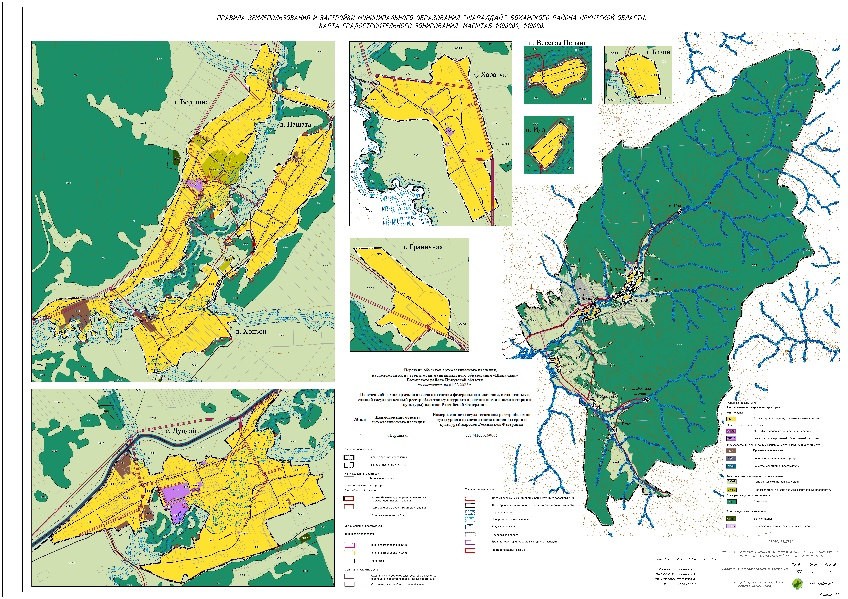 Взам. инв. №Подп. и датаодл.№ п150И/23-ПЗЗ-ТМЛиств.150И/23-ПЗЗ-ТМ30ИнИзм.Кол. учЛист№док.Подп.Дата150И/23-ПЗЗ-ТМ30Раздел 3. Градостроительные регламентыГрадостроительным регламентом определяется правовой режим земельных участков, равно как всего, что находится над и под поверхностью земельных участков и используется в процессе их застройки и последующей эксплуатации объектов капи- тального строительства.Градостроительные регламенты устанавливаются с учетом:фактического использования земельных участков и объектов капитального строительства в границах территориальной зоны;возможности сочетания в пределах одной территориальной зоны различных видов существующего и планируемого использования земельных участков и объектов капитального строительства;функциональных зон и характеристик их планируемого развития, определен- ных документами территориального планирования муниципальных образований;видов территориальных зон;требований охраны объектов культурного наследия, а также особо охраняе- мых природных территорий, иных природных объектов.Действие градостроительного регламента распространяется в равной мере на все земельные участки и объекты капитального строительства, расположенные в пределах границ территориальной зоны, обозначенной на карте градостроительного зонирова- ния.Действие градостроительного регламента не распространяется на земельные участки:в границах территорий памятников и ансамблей, включенных в единый госу- дарственный реестр объектов культурного наследия (памятников истории и культуры) народов Российской Федерации, а также в границах территорий памятников или ан- самблей, которые являются выявленными объектами культурного наследия и решения о режиме содержания, параметрах реставрации, консервации, воссоздания, ремонта и приспособлении которых принимаются в порядке, установленном законодательством Российской Федерации об охране объектов культурного наследия;в границах территорий общего пользования;предназначенные для размещения линейных объектов и (или) занятые линей- ными объектами;предоставленные для добычи полезных ископаемых.Применительно к территориям исторических поселений, достопримечательных мест, землям лечебно-оздоровительных местностей и курортов, зонам с особыми усло- виями использования территорий градостроительные регламенты устанавливаются в соответствии с законодательством Российской Федерации.Градостроительные регламенты не устанавливаются для земель лесного фонда, земель, покрытых поверхностными водами, земель запаса, земель особо охраняемых природных территорий (за исключением земель лечебно-оздорови- тельных местностей и курортов), сельскохозяйственных угодий в составе земель сельскохозяйственного назначения, земельных участков, расположенных в гра- ницах особых экономических зон и территорий опережающего социально-эконо- мического развития.Раздел 3. Градостроительные регламентыГрадостроительным регламентом определяется правовой режим земельных участков, равно как всего, что находится над и под поверхностью земельных участков и используется в процессе их застройки и последующей эксплуатации объектов капи- тального строительства.Градостроительные регламенты устанавливаются с учетом:фактического использования земельных участков и объектов капитального строительства в границах территориальной зоны;возможности сочетания в пределах одной территориальной зоны различных видов существующего и планируемого использования земельных участков и объектов капитального строительства;функциональных зон и характеристик их планируемого развития, определен- ных документами территориального планирования муниципальных образований;видов территориальных зон;требований охраны объектов культурного наследия, а также особо охраняе- мых природных территорий, иных природных объектов.Действие градостроительного регламента распространяется в равной мере на все земельные участки и объекты капитального строительства, расположенные в пределах границ территориальной зоны, обозначенной на карте градостроительного зонирова- ния.Действие градостроительного регламента не распространяется на земельные участки:в границах территорий памятников и ансамблей, включенных в единый госу- дарственный реестр объектов культурного наследия (памятников истории и культуры) народов Российской Федерации, а также в границах территорий памятников или ан- самблей, которые являются выявленными объектами культурного наследия и решения о режиме содержания, параметрах реставрации, консервации, воссоздания, ремонта и приспособлении которых принимаются в порядке, установленном законодательством Российской Федерации об охране объектов культурного наследия;в границах территорий общего пользования;предназначенные для размещения линейных объектов и (или) занятые линей- ными объектами;предоставленные для добычи полезных ископаемых.Применительно к территориям исторических поселений, достопримечательных мест, землям лечебно-оздоровительных местностей и курортов, зонам с особыми усло- виями использования территорий градостроительные регламенты устанавливаются в соответствии с законодательством Российской Федерации.Градостроительные регламенты не устанавливаются для земель лесного фонда, земель, покрытых поверхностными водами, земель запаса, земель особо охраняемых природных территорий (за исключением земель лечебно-оздорови- тельных местностей и курортов), сельскохозяйственных угодий в составе земель сельскохозяйственного назначения, земельных участков, расположенных в гра- ницах особых экономических зон и территорий опережающего социально-эконо- мического развития.Раздел 3. Градостроительные регламентыГрадостроительным регламентом определяется правовой режим земельных участков, равно как всего, что находится над и под поверхностью земельных участков и используется в процессе их застройки и последующей эксплуатации объектов капи- тального строительства.Градостроительные регламенты устанавливаются с учетом:фактического использования земельных участков и объектов капитального строительства в границах территориальной зоны;возможности сочетания в пределах одной территориальной зоны различных видов существующего и планируемого использования земельных участков и объектов капитального строительства;функциональных зон и характеристик их планируемого развития, определен- ных документами территориального планирования муниципальных образований;видов территориальных зон;требований охраны объектов культурного наследия, а также особо охраняе- мых природных территорий, иных природных объектов.Действие градостроительного регламента распространяется в равной мере на все земельные участки и объекты капитального строительства, расположенные в пределах границ территориальной зоны, обозначенной на карте градостроительного зонирова- ния.Действие градостроительного регламента не распространяется на земельные участки:в границах территорий памятников и ансамблей, включенных в единый госу- дарственный реестр объектов культурного наследия (памятников истории и культуры) народов Российской Федерации, а также в границах территорий памятников или ан- самблей, которые являются выявленными объектами культурного наследия и решения о режиме содержания, параметрах реставрации, консервации, воссоздания, ремонта и приспособлении которых принимаются в порядке, установленном законодательством Российской Федерации об охране объектов культурного наследия;в границах территорий общего пользования;предназначенные для размещения линейных объектов и (или) занятые линей- ными объектами;предоставленные для добычи полезных ископаемых.Применительно к территориям исторических поселений, достопримечательных мест, землям лечебно-оздоровительных местностей и курортов, зонам с особыми усло- виями использования территорий градостроительные регламенты устанавливаются в соответствии с законодательством Российской Федерации.Градостроительные регламенты не устанавливаются для земель лесного фонда, земель, покрытых поверхностными водами, земель запаса, земель особо охраняемых природных территорий (за исключением земель лечебно-оздорови- тельных местностей и курортов), сельскохозяйственных угодий в составе земель сельскохозяйственного назначения, земельных участков, расположенных в гра- ницах особых экономических зон и территорий опережающего социально-эконо- мического развития.Раздел 3. Градостроительные регламентыГрадостроительным регламентом определяется правовой режим земельных участков, равно как всего, что находится над и под поверхностью земельных участков и используется в процессе их застройки и последующей эксплуатации объектов капи- тального строительства.Градостроительные регламенты устанавливаются с учетом:фактического использования земельных участков и объектов капитального строительства в границах территориальной зоны;возможности сочетания в пределах одной территориальной зоны различных видов существующего и планируемого использования земельных участков и объектов капитального строительства;функциональных зон и характеристик их планируемого развития, определен- ных документами территориального планирования муниципальных образований;видов территориальных зон;требований охраны объектов культурного наследия, а также особо охраняе- мых природных территорий, иных природных объектов.Действие градостроительного регламента распространяется в равной мере на все земельные участки и объекты капитального строительства, расположенные в пределах границ территориальной зоны, обозначенной на карте градостроительного зонирова- ния.Действие градостроительного регламента не распространяется на земельные участки:в границах территорий памятников и ансамблей, включенных в единый госу- дарственный реестр объектов культурного наследия (памятников истории и культуры) народов Российской Федерации, а также в границах территорий памятников или ан- самблей, которые являются выявленными объектами культурного наследия и решения о режиме содержания, параметрах реставрации, консервации, воссоздания, ремонта и приспособлении которых принимаются в порядке, установленном законодательством Российской Федерации об охране объектов культурного наследия;в границах территорий общего пользования;предназначенные для размещения линейных объектов и (или) занятые линей- ными объектами;предоставленные для добычи полезных ископаемых.Применительно к территориям исторических поселений, достопримечательных мест, землям лечебно-оздоровительных местностей и курортов, зонам с особыми усло- виями использования территорий градостроительные регламенты устанавливаются в соответствии с законодательством Российской Федерации.Градостроительные регламенты не устанавливаются для земель лесного фонда, земель, покрытых поверхностными водами, земель запаса, земель особо охраняемых природных территорий (за исключением земель лечебно-оздорови- тельных местностей и курортов), сельскохозяйственных угодий в составе земель сельскохозяйственного назначения, земельных участков, расположенных в гра- ницах особых экономических зон и территорий опережающего социально-эконо- мического развития.Раздел 3. Градостроительные регламентыГрадостроительным регламентом определяется правовой режим земельных участков, равно как всего, что находится над и под поверхностью земельных участков и используется в процессе их застройки и последующей эксплуатации объектов капи- тального строительства.Градостроительные регламенты устанавливаются с учетом:фактического использования земельных участков и объектов капитального строительства в границах территориальной зоны;возможности сочетания в пределах одной территориальной зоны различных видов существующего и планируемого использования земельных участков и объектов капитального строительства;функциональных зон и характеристик их планируемого развития, определен- ных документами территориального планирования муниципальных образований;видов территориальных зон;требований охраны объектов культурного наследия, а также особо охраняе- мых природных территорий, иных природных объектов.Действие градостроительного регламента распространяется в равной мере на все земельные участки и объекты капитального строительства, расположенные в пределах границ территориальной зоны, обозначенной на карте градостроительного зонирова- ния.Действие градостроительного регламента не распространяется на земельные участки:в границах территорий памятников и ансамблей, включенных в единый госу- дарственный реестр объектов культурного наследия (памятников истории и культуры) народов Российской Федерации, а также в границах территорий памятников или ан- самблей, которые являются выявленными объектами культурного наследия и решения о режиме содержания, параметрах реставрации, консервации, воссоздания, ремонта и приспособлении которых принимаются в порядке, установленном законодательством Российской Федерации об охране объектов культурного наследия;в границах территорий общего пользования;предназначенные для размещения линейных объектов и (или) занятые линей- ными объектами;предоставленные для добычи полезных ископаемых.Применительно к территориям исторических поселений, достопримечательных мест, землям лечебно-оздоровительных местностей и курортов, зонам с особыми усло- виями использования территорий градостроительные регламенты устанавливаются в соответствии с законодательством Российской Федерации.Градостроительные регламенты не устанавливаются для земель лесного фонда, земель, покрытых поверхностными водами, земель запаса, земель особо охраняемых природных территорий (за исключением земель лечебно-оздорови- тельных местностей и курортов), сельскохозяйственных угодий в составе земель сельскохозяйственного назначения, земельных участков, расположенных в гра- ницах особых экономических зон и территорий опережающего социально-эконо- мического развития.Раздел 3. Градостроительные регламентыГрадостроительным регламентом определяется правовой режим земельных участков, равно как всего, что находится над и под поверхностью земельных участков и используется в процессе их застройки и последующей эксплуатации объектов капи- тального строительства.Градостроительные регламенты устанавливаются с учетом:фактического использования земельных участков и объектов капитального строительства в границах территориальной зоны;возможности сочетания в пределах одной территориальной зоны различных видов существующего и планируемого использования земельных участков и объектов капитального строительства;функциональных зон и характеристик их планируемого развития, определен- ных документами территориального планирования муниципальных образований;видов территориальных зон;требований охраны объектов культурного наследия, а также особо охраняе- мых природных территорий, иных природных объектов.Действие градостроительного регламента распространяется в равной мере на все земельные участки и объекты капитального строительства, расположенные в пределах границ территориальной зоны, обозначенной на карте градостроительного зонирова- ния.Действие градостроительного регламента не распространяется на земельные участки:в границах территорий памятников и ансамблей, включенных в единый госу- дарственный реестр объектов культурного наследия (памятников истории и культуры) народов Российской Федерации, а также в границах территорий памятников или ан- самблей, которые являются выявленными объектами культурного наследия и решения о режиме содержания, параметрах реставрации, консервации, воссоздания, ремонта и приспособлении которых принимаются в порядке, установленном законодательством Российской Федерации об охране объектов культурного наследия;в границах территорий общего пользования;предназначенные для размещения линейных объектов и (или) занятые линей- ными объектами;предоставленные для добычи полезных ископаемых.Применительно к территориям исторических поселений, достопримечательных мест, землям лечебно-оздоровительных местностей и курортов, зонам с особыми усло- виями использования территорий градостроительные регламенты устанавливаются в соответствии с законодательством Российской Федерации.Градостроительные регламенты не устанавливаются для земель лесного фонда, земель, покрытых поверхностными водами, земель запаса, земель особо охраняемых природных территорий (за исключением земель лечебно-оздорови- тельных местностей и курортов), сельскохозяйственных угодий в составе земель сельскохозяйственного назначения, земельных участков, расположенных в гра- ницах особых экономических зон и территорий опережающего социально-эконо- мического развития.Раздел 3. Градостроительные регламентыГрадостроительным регламентом определяется правовой режим земельных участков, равно как всего, что находится над и под поверхностью земельных участков и используется в процессе их застройки и последующей эксплуатации объектов капи- тального строительства.Градостроительные регламенты устанавливаются с учетом:фактического использования земельных участков и объектов капитального строительства в границах территориальной зоны;возможности сочетания в пределах одной территориальной зоны различных видов существующего и планируемого использования земельных участков и объектов капитального строительства;функциональных зон и характеристик их планируемого развития, определен- ных документами территориального планирования муниципальных образований;видов территориальных зон;требований охраны объектов культурного наследия, а также особо охраняе- мых природных территорий, иных природных объектов.Действие градостроительного регламента распространяется в равной мере на все земельные участки и объекты капитального строительства, расположенные в пределах границ территориальной зоны, обозначенной на карте градостроительного зонирова- ния.Действие градостроительного регламента не распространяется на земельные участки:в границах территорий памятников и ансамблей, включенных в единый госу- дарственный реестр объектов культурного наследия (памятников истории и культуры) народов Российской Федерации, а также в границах территорий памятников или ан- самблей, которые являются выявленными объектами культурного наследия и решения о режиме содержания, параметрах реставрации, консервации, воссоздания, ремонта и приспособлении которых принимаются в порядке, установленном законодательством Российской Федерации об охране объектов культурного наследия;в границах территорий общего пользования;предназначенные для размещения линейных объектов и (или) занятые линей- ными объектами;предоставленные для добычи полезных ископаемых.Применительно к территориям исторических поселений, достопримечательных мест, землям лечебно-оздоровительных местностей и курортов, зонам с особыми усло- виями использования территорий градостроительные регламенты устанавливаются в соответствии с законодательством Российской Федерации.Градостроительные регламенты не устанавливаются для земель лесного фонда, земель, покрытых поверхностными водами, земель запаса, земель особо охраняемых природных территорий (за исключением земель лечебно-оздорови- тельных местностей и курортов), сельскохозяйственных угодий в составе земель сельскохозяйственного назначения, земельных участков, расположенных в гра- ницах особых экономических зон и территорий опережающего социально-эконо- мического развития.Раздел 3. Градостроительные регламентыГрадостроительным регламентом определяется правовой режим земельных участков, равно как всего, что находится над и под поверхностью земельных участков и используется в процессе их застройки и последующей эксплуатации объектов капи- тального строительства.Градостроительные регламенты устанавливаются с учетом:фактического использования земельных участков и объектов капитального строительства в границах территориальной зоны;возможности сочетания в пределах одной территориальной зоны различных видов существующего и планируемого использования земельных участков и объектов капитального строительства;функциональных зон и характеристик их планируемого развития, определен- ных документами территориального планирования муниципальных образований;видов территориальных зон;требований охраны объектов культурного наследия, а также особо охраняе- мых природных территорий, иных природных объектов.Действие градостроительного регламента распространяется в равной мере на все земельные участки и объекты капитального строительства, расположенные в пределах границ территориальной зоны, обозначенной на карте градостроительного зонирова- ния.Действие градостроительного регламента не распространяется на земельные участки:в границах территорий памятников и ансамблей, включенных в единый госу- дарственный реестр объектов культурного наследия (памятников истории и культуры) народов Российской Федерации, а также в границах территорий памятников или ан- самблей, которые являются выявленными объектами культурного наследия и решения о режиме содержания, параметрах реставрации, консервации, воссоздания, ремонта и приспособлении которых принимаются в порядке, установленном законодательством Российской Федерации об охране объектов культурного наследия;в границах территорий общего пользования;предназначенные для размещения линейных объектов и (или) занятые линей- ными объектами;предоставленные для добычи полезных ископаемых.Применительно к территориям исторических поселений, достопримечательных мест, землям лечебно-оздоровительных местностей и курортов, зонам с особыми усло- виями использования территорий градостроительные регламенты устанавливаются в соответствии с законодательством Российской Федерации.Градостроительные регламенты не устанавливаются для земель лесного фонда, земель, покрытых поверхностными водами, земель запаса, земель особо охраняемых природных территорий (за исключением земель лечебно-оздорови- тельных местностей и курортов), сельскохозяйственных угодий в составе земель сельскохозяйственного назначения, земельных участков, расположенных в гра- ницах особых экономических зон и территорий опережающего социально-эконо- мического развития.Взам. инв. №Раздел 3. Градостроительные регламентыГрадостроительным регламентом определяется правовой режим земельных участков, равно как всего, что находится над и под поверхностью земельных участков и используется в процессе их застройки и последующей эксплуатации объектов капи- тального строительства.Градостроительные регламенты устанавливаются с учетом:фактического использования земельных участков и объектов капитального строительства в границах территориальной зоны;возможности сочетания в пределах одной территориальной зоны различных видов существующего и планируемого использования земельных участков и объектов капитального строительства;функциональных зон и характеристик их планируемого развития, определен- ных документами территориального планирования муниципальных образований;видов территориальных зон;требований охраны объектов культурного наследия, а также особо охраняе- мых природных территорий, иных природных объектов.Действие градостроительного регламента распространяется в равной мере на все земельные участки и объекты капитального строительства, расположенные в пределах границ территориальной зоны, обозначенной на карте градостроительного зонирова- ния.Действие градостроительного регламента не распространяется на земельные участки:в границах территорий памятников и ансамблей, включенных в единый госу- дарственный реестр объектов культурного наследия (памятников истории и культуры) народов Российской Федерации, а также в границах территорий памятников или ан- самблей, которые являются выявленными объектами культурного наследия и решения о режиме содержания, параметрах реставрации, консервации, воссоздания, ремонта и приспособлении которых принимаются в порядке, установленном законодательством Российской Федерации об охране объектов культурного наследия;в границах территорий общего пользования;предназначенные для размещения линейных объектов и (или) занятые линей- ными объектами;предоставленные для добычи полезных ископаемых.Применительно к территориям исторических поселений, достопримечательных мест, землям лечебно-оздоровительных местностей и курортов, зонам с особыми усло- виями использования территорий градостроительные регламенты устанавливаются в соответствии с законодательством Российской Федерации.Градостроительные регламенты не устанавливаются для земель лесного фонда, земель, покрытых поверхностными водами, земель запаса, земель особо охраняемых природных территорий (за исключением земель лечебно-оздорови- тельных местностей и курортов), сельскохозяйственных угодий в составе земель сельскохозяйственного назначения, земельных участков, расположенных в гра- ницах особых экономических зон и территорий опережающего социально-эконо- мического развития.Раздел 3. Градостроительные регламентыГрадостроительным регламентом определяется правовой режим земельных участков, равно как всего, что находится над и под поверхностью земельных участков и используется в процессе их застройки и последующей эксплуатации объектов капи- тального строительства.Градостроительные регламенты устанавливаются с учетом:фактического использования земельных участков и объектов капитального строительства в границах территориальной зоны;возможности сочетания в пределах одной территориальной зоны различных видов существующего и планируемого использования земельных участков и объектов капитального строительства;функциональных зон и характеристик их планируемого развития, определен- ных документами территориального планирования муниципальных образований;видов территориальных зон;требований охраны объектов культурного наследия, а также особо охраняе- мых природных территорий, иных природных объектов.Действие градостроительного регламента распространяется в равной мере на все земельные участки и объекты капитального строительства, расположенные в пределах границ территориальной зоны, обозначенной на карте градостроительного зонирова- ния.Действие градостроительного регламента не распространяется на земельные участки:в границах территорий памятников и ансамблей, включенных в единый госу- дарственный реестр объектов культурного наследия (памятников истории и культуры) народов Российской Федерации, а также в границах территорий памятников или ан- самблей, которые являются выявленными объектами культурного наследия и решения о режиме содержания, параметрах реставрации, консервации, воссоздания, ремонта и приспособлении которых принимаются в порядке, установленном законодательством Российской Федерации об охране объектов культурного наследия;в границах территорий общего пользования;предназначенные для размещения линейных объектов и (или) занятые линей- ными объектами;предоставленные для добычи полезных ископаемых.Применительно к территориям исторических поселений, достопримечательных мест, землям лечебно-оздоровительных местностей и курортов, зонам с особыми усло- виями использования территорий градостроительные регламенты устанавливаются в соответствии с законодательством Российской Федерации.Градостроительные регламенты не устанавливаются для земель лесного фонда, земель, покрытых поверхностными водами, земель запаса, земель особо охраняемых природных территорий (за исключением земель лечебно-оздорови- тельных местностей и курортов), сельскохозяйственных угодий в составе земель сельскохозяйственного назначения, земельных участков, расположенных в гра- ницах особых экономических зон и территорий опережающего социально-эконо- мического развития.Раздел 3. Градостроительные регламентыГрадостроительным регламентом определяется правовой режим земельных участков, равно как всего, что находится над и под поверхностью земельных участков и используется в процессе их застройки и последующей эксплуатации объектов капи- тального строительства.Градостроительные регламенты устанавливаются с учетом:фактического использования земельных участков и объектов капитального строительства в границах территориальной зоны;возможности сочетания в пределах одной территориальной зоны различных видов существующего и планируемого использования земельных участков и объектов капитального строительства;функциональных зон и характеристик их планируемого развития, определен- ных документами территориального планирования муниципальных образований;видов территориальных зон;требований охраны объектов культурного наследия, а также особо охраняе- мых природных территорий, иных природных объектов.Действие градостроительного регламента распространяется в равной мере на все земельные участки и объекты капитального строительства, расположенные в пределах границ территориальной зоны, обозначенной на карте градостроительного зонирова- ния.Действие градостроительного регламента не распространяется на земельные участки:в границах территорий памятников и ансамблей, включенных в единый госу- дарственный реестр объектов культурного наследия (памятников истории и культуры) народов Российской Федерации, а также в границах территорий памятников или ан- самблей, которые являются выявленными объектами культурного наследия и решения о режиме содержания, параметрах реставрации, консервации, воссоздания, ремонта и приспособлении которых принимаются в порядке, установленном законодательством Российской Федерации об охране объектов культурного наследия;в границах территорий общего пользования;предназначенные для размещения линейных объектов и (или) занятые линей- ными объектами;предоставленные для добычи полезных ископаемых.Применительно к территориям исторических поселений, достопримечательных мест, землям лечебно-оздоровительных местностей и курортов, зонам с особыми усло- виями использования территорий градостроительные регламенты устанавливаются в соответствии с законодательством Российской Федерации.Градостроительные регламенты не устанавливаются для земель лесного фонда, земель, покрытых поверхностными водами, земель запаса, земель особо охраняемых природных территорий (за исключением земель лечебно-оздорови- тельных местностей и курортов), сельскохозяйственных угодий в составе земель сельскохозяйственного назначения, земельных участков, расположенных в гра- ницах особых экономических зон и территорий опережающего социально-эконо- мического развития.Раздел 3. Градостроительные регламентыГрадостроительным регламентом определяется правовой режим земельных участков, равно как всего, что находится над и под поверхностью земельных участков и используется в процессе их застройки и последующей эксплуатации объектов капи- тального строительства.Градостроительные регламенты устанавливаются с учетом:фактического использования земельных участков и объектов капитального строительства в границах территориальной зоны;возможности сочетания в пределах одной территориальной зоны различных видов существующего и планируемого использования земельных участков и объектов капитального строительства;функциональных зон и характеристик их планируемого развития, определен- ных документами территориального планирования муниципальных образований;видов территориальных зон;требований охраны объектов культурного наследия, а также особо охраняе- мых природных территорий, иных природных объектов.Действие градостроительного регламента распространяется в равной мере на все земельные участки и объекты капитального строительства, расположенные в пределах границ территориальной зоны, обозначенной на карте градостроительного зонирова- ния.Действие градостроительного регламента не распространяется на земельные участки:в границах территорий памятников и ансамблей, включенных в единый госу- дарственный реестр объектов культурного наследия (памятников истории и культуры) народов Российской Федерации, а также в границах территорий памятников или ан- самблей, которые являются выявленными объектами культурного наследия и решения о режиме содержания, параметрах реставрации, консервации, воссоздания, ремонта и приспособлении которых принимаются в порядке, установленном законодательством Российской Федерации об охране объектов культурного наследия;в границах территорий общего пользования;предназначенные для размещения линейных объектов и (или) занятые линей- ными объектами;предоставленные для добычи полезных ископаемых.Применительно к территориям исторических поселений, достопримечательных мест, землям лечебно-оздоровительных местностей и курортов, зонам с особыми усло- виями использования территорий градостроительные регламенты устанавливаются в соответствии с законодательством Российской Федерации.Градостроительные регламенты не устанавливаются для земель лесного фонда, земель, покрытых поверхностными водами, земель запаса, земель особо охраняемых природных территорий (за исключением земель лечебно-оздорови- тельных местностей и курортов), сельскохозяйственных угодий в составе земель сельскохозяйственного назначения, земельных участков, расположенных в гра- ницах особых экономических зон и территорий опережающего социально-эконо- мического развития.Раздел 3. Градостроительные регламентыГрадостроительным регламентом определяется правовой режим земельных участков, равно как всего, что находится над и под поверхностью земельных участков и используется в процессе их застройки и последующей эксплуатации объектов капи- тального строительства.Градостроительные регламенты устанавливаются с учетом:фактического использования земельных участков и объектов капитального строительства в границах территориальной зоны;возможности сочетания в пределах одной территориальной зоны различных видов существующего и планируемого использования земельных участков и объектов капитального строительства;функциональных зон и характеристик их планируемого развития, определен- ных документами территориального планирования муниципальных образований;видов территориальных зон;требований охраны объектов культурного наследия, а также особо охраняе- мых природных территорий, иных природных объектов.Действие градостроительного регламента распространяется в равной мере на все земельные участки и объекты капитального строительства, расположенные в пределах границ территориальной зоны, обозначенной на карте градостроительного зонирова- ния.Действие градостроительного регламента не распространяется на земельные участки:в границах территорий памятников и ансамблей, включенных в единый госу- дарственный реестр объектов культурного наследия (памятников истории и культуры) народов Российской Федерации, а также в границах территорий памятников или ан- самблей, которые являются выявленными объектами культурного наследия и решения о режиме содержания, параметрах реставрации, консервации, воссоздания, ремонта и приспособлении которых принимаются в порядке, установленном законодательством Российской Федерации об охране объектов культурного наследия;в границах территорий общего пользования;предназначенные для размещения линейных объектов и (или) занятые линей- ными объектами;предоставленные для добычи полезных ископаемых.Применительно к территориям исторических поселений, достопримечательных мест, землям лечебно-оздоровительных местностей и курортов, зонам с особыми усло- виями использования территорий градостроительные регламенты устанавливаются в соответствии с законодательством Российской Федерации.Градостроительные регламенты не устанавливаются для земель лесного фонда, земель, покрытых поверхностными водами, земель запаса, земель особо охраняемых природных территорий (за исключением земель лечебно-оздорови- тельных местностей и курортов), сельскохозяйственных угодий в составе земель сельскохозяйственного назначения, земельных участков, расположенных в гра- ницах особых экономических зон и территорий опережающего социально-эконо- мического развития.Раздел 3. Градостроительные регламентыГрадостроительным регламентом определяется правовой режим земельных участков, равно как всего, что находится над и под поверхностью земельных участков и используется в процессе их застройки и последующей эксплуатации объектов капи- тального строительства.Градостроительные регламенты устанавливаются с учетом:фактического использования земельных участков и объектов капитального строительства в границах территориальной зоны;возможности сочетания в пределах одной территориальной зоны различных видов существующего и планируемого использования земельных участков и объектов капитального строительства;функциональных зон и характеристик их планируемого развития, определен- ных документами территориального планирования муниципальных образований;видов территориальных зон;требований охраны объектов культурного наследия, а также особо охраняе- мых природных территорий, иных природных объектов.Действие градостроительного регламента распространяется в равной мере на все земельные участки и объекты капитального строительства, расположенные в пределах границ территориальной зоны, обозначенной на карте градостроительного зонирова- ния.Действие градостроительного регламента не распространяется на земельные участки:в границах территорий памятников и ансамблей, включенных в единый госу- дарственный реестр объектов культурного наследия (памятников истории и культуры) народов Российской Федерации, а также в границах территорий памятников или ан- самблей, которые являются выявленными объектами культурного наследия и решения о режиме содержания, параметрах реставрации, консервации, воссоздания, ремонта и приспособлении которых принимаются в порядке, установленном законодательством Российской Федерации об охране объектов культурного наследия;в границах территорий общего пользования;предназначенные для размещения линейных объектов и (или) занятые линей- ными объектами;предоставленные для добычи полезных ископаемых.Применительно к территориям исторических поселений, достопримечательных мест, землям лечебно-оздоровительных местностей и курортов, зонам с особыми усло- виями использования территорий градостроительные регламенты устанавливаются в соответствии с законодательством Российской Федерации.Градостроительные регламенты не устанавливаются для земель лесного фонда, земель, покрытых поверхностными водами, земель запаса, земель особо охраняемых природных территорий (за исключением земель лечебно-оздорови- тельных местностей и курортов), сельскохозяйственных угодий в составе земель сельскохозяйственного назначения, земельных участков, расположенных в гра- ницах особых экономических зон и территорий опережающего социально-эконо- мического развития.Раздел 3. Градостроительные регламентыГрадостроительным регламентом определяется правовой режим земельных участков, равно как всего, что находится над и под поверхностью земельных участков и используется в процессе их застройки и последующей эксплуатации объектов капи- тального строительства.Градостроительные регламенты устанавливаются с учетом:фактического использования земельных участков и объектов капитального строительства в границах территориальной зоны;возможности сочетания в пределах одной территориальной зоны различных видов существующего и планируемого использования земельных участков и объектов капитального строительства;функциональных зон и характеристик их планируемого развития, определен- ных документами территориального планирования муниципальных образований;видов территориальных зон;требований охраны объектов культурного наследия, а также особо охраняе- мых природных территорий, иных природных объектов.Действие градостроительного регламента распространяется в равной мере на все земельные участки и объекты капитального строительства, расположенные в пределах границ территориальной зоны, обозначенной на карте градостроительного зонирова- ния.Действие градостроительного регламента не распространяется на земельные участки:в границах территорий памятников и ансамблей, включенных в единый госу- дарственный реестр объектов культурного наследия (памятников истории и культуры) народов Российской Федерации, а также в границах территорий памятников или ан- самблей, которые являются выявленными объектами культурного наследия и решения о режиме содержания, параметрах реставрации, консервации, воссоздания, ремонта и приспособлении которых принимаются в порядке, установленном законодательством Российской Федерации об охране объектов культурного наследия;в границах территорий общего пользования;предназначенные для размещения линейных объектов и (или) занятые линей- ными объектами;предоставленные для добычи полезных ископаемых.Применительно к территориям исторических поселений, достопримечательных мест, землям лечебно-оздоровительных местностей и курортов, зонам с особыми усло- виями использования территорий градостроительные регламенты устанавливаются в соответствии с законодательством Российской Федерации.Градостроительные регламенты не устанавливаются для земель лесного фонда, земель, покрытых поверхностными водами, земель запаса, земель особо охраняемых природных территорий (за исключением земель лечебно-оздорови- тельных местностей и курортов), сельскохозяйственных угодий в составе земель сельскохозяйственного назначения, земельных участков, расположенных в гра- ницах особых экономических зон и территорий опережающего социально-эконо- мического развития.Раздел 3. Градостроительные регламентыГрадостроительным регламентом определяется правовой режим земельных участков, равно как всего, что находится над и под поверхностью земельных участков и используется в процессе их застройки и последующей эксплуатации объектов капи- тального строительства.Градостроительные регламенты устанавливаются с учетом:фактического использования земельных участков и объектов капитального строительства в границах территориальной зоны;возможности сочетания в пределах одной территориальной зоны различных видов существующего и планируемого использования земельных участков и объектов капитального строительства;функциональных зон и характеристик их планируемого развития, определен- ных документами территориального планирования муниципальных образований;видов территориальных зон;требований охраны объектов культурного наследия, а также особо охраняе- мых природных территорий, иных природных объектов.Действие градостроительного регламента распространяется в равной мере на все земельные участки и объекты капитального строительства, расположенные в пределах границ территориальной зоны, обозначенной на карте градостроительного зонирова- ния.Действие градостроительного регламента не распространяется на земельные участки:в границах территорий памятников и ансамблей, включенных в единый госу- дарственный реестр объектов культурного наследия (памятников истории и культуры) народов Российской Федерации, а также в границах территорий памятников или ан- самблей, которые являются выявленными объектами культурного наследия и решения о режиме содержания, параметрах реставрации, консервации, воссоздания, ремонта и приспособлении которых принимаются в порядке, установленном законодательством Российской Федерации об охране объектов культурного наследия;в границах территорий общего пользования;предназначенные для размещения линейных объектов и (или) занятые линей- ными объектами;предоставленные для добычи полезных ископаемых.Применительно к территориям исторических поселений, достопримечательных мест, землям лечебно-оздоровительных местностей и курортов, зонам с особыми усло- виями использования территорий градостроительные регламенты устанавливаются в соответствии с законодательством Российской Федерации.Градостроительные регламенты не устанавливаются для земель лесного фонда, земель, покрытых поверхностными водами, земель запаса, земель особо охраняемых природных территорий (за исключением земель лечебно-оздорови- тельных местностей и курортов), сельскохозяйственных угодий в составе земель сельскохозяйственного назначения, земельных участков, расположенных в гра- ницах особых экономических зон и территорий опережающего социально-эконо- мического развития.Подп. и датаРаздел 3. Градостроительные регламентыГрадостроительным регламентом определяется правовой режим земельных участков, равно как всего, что находится над и под поверхностью земельных участков и используется в процессе их застройки и последующей эксплуатации объектов капи- тального строительства.Градостроительные регламенты устанавливаются с учетом:фактического использования земельных участков и объектов капитального строительства в границах территориальной зоны;возможности сочетания в пределах одной территориальной зоны различных видов существующего и планируемого использования земельных участков и объектов капитального строительства;функциональных зон и характеристик их планируемого развития, определен- ных документами территориального планирования муниципальных образований;видов территориальных зон;требований охраны объектов культурного наследия, а также особо охраняе- мых природных территорий, иных природных объектов.Действие градостроительного регламента распространяется в равной мере на все земельные участки и объекты капитального строительства, расположенные в пределах границ территориальной зоны, обозначенной на карте градостроительного зонирова- ния.Действие градостроительного регламента не распространяется на земельные участки:в границах территорий памятников и ансамблей, включенных в единый госу- дарственный реестр объектов культурного наследия (памятников истории и культуры) народов Российской Федерации, а также в границах территорий памятников или ан- самблей, которые являются выявленными объектами культурного наследия и решения о режиме содержания, параметрах реставрации, консервации, воссоздания, ремонта и приспособлении которых принимаются в порядке, установленном законодательством Российской Федерации об охране объектов культурного наследия;в границах территорий общего пользования;предназначенные для размещения линейных объектов и (или) занятые линей- ными объектами;предоставленные для добычи полезных ископаемых.Применительно к территориям исторических поселений, достопримечательных мест, землям лечебно-оздоровительных местностей и курортов, зонам с особыми усло- виями использования территорий градостроительные регламенты устанавливаются в соответствии с законодательством Российской Федерации.Градостроительные регламенты не устанавливаются для земель лесного фонда, земель, покрытых поверхностными водами, земель запаса, земель особо охраняемых природных территорий (за исключением земель лечебно-оздорови- тельных местностей и курортов), сельскохозяйственных угодий в составе земель сельскохозяйственного назначения, земельных участков, расположенных в гра- ницах особых экономических зон и территорий опережающего социально-эконо- мического развития.Раздел 3. Градостроительные регламентыГрадостроительным регламентом определяется правовой режим земельных участков, равно как всего, что находится над и под поверхностью земельных участков и используется в процессе их застройки и последующей эксплуатации объектов капи- тального строительства.Градостроительные регламенты устанавливаются с учетом:фактического использования земельных участков и объектов капитального строительства в границах территориальной зоны;возможности сочетания в пределах одной территориальной зоны различных видов существующего и планируемого использования земельных участков и объектов капитального строительства;функциональных зон и характеристик их планируемого развития, определен- ных документами территориального планирования муниципальных образований;видов территориальных зон;требований охраны объектов культурного наследия, а также особо охраняе- мых природных территорий, иных природных объектов.Действие градостроительного регламента распространяется в равной мере на все земельные участки и объекты капитального строительства, расположенные в пределах границ территориальной зоны, обозначенной на карте градостроительного зонирова- ния.Действие градостроительного регламента не распространяется на земельные участки:в границах территорий памятников и ансамблей, включенных в единый госу- дарственный реестр объектов культурного наследия (памятников истории и культуры) народов Российской Федерации, а также в границах территорий памятников или ан- самблей, которые являются выявленными объектами культурного наследия и решения о режиме содержания, параметрах реставрации, консервации, воссоздания, ремонта и приспособлении которых принимаются в порядке, установленном законодательством Российской Федерации об охране объектов культурного наследия;в границах территорий общего пользования;предназначенные для размещения линейных объектов и (или) занятые линей- ными объектами;предоставленные для добычи полезных ископаемых.Применительно к территориям исторических поселений, достопримечательных мест, землям лечебно-оздоровительных местностей и курортов, зонам с особыми усло- виями использования территорий градостроительные регламенты устанавливаются в соответствии с законодательством Российской Федерации.Градостроительные регламенты не устанавливаются для земель лесного фонда, земель, покрытых поверхностными водами, земель запаса, земель особо охраняемых природных территорий (за исключением земель лечебно-оздорови- тельных местностей и курортов), сельскохозяйственных угодий в составе земель сельскохозяйственного назначения, земельных участков, расположенных в гра- ницах особых экономических зон и территорий опережающего социально-эконо- мического развития.Раздел 3. Градостроительные регламентыГрадостроительным регламентом определяется правовой режим земельных участков, равно как всего, что находится над и под поверхностью земельных участков и используется в процессе их застройки и последующей эксплуатации объектов капи- тального строительства.Градостроительные регламенты устанавливаются с учетом:фактического использования земельных участков и объектов капитального строительства в границах территориальной зоны;возможности сочетания в пределах одной территориальной зоны различных видов существующего и планируемого использования земельных участков и объектов капитального строительства;функциональных зон и характеристик их планируемого развития, определен- ных документами территориального планирования муниципальных образований;видов территориальных зон;требований охраны объектов культурного наследия, а также особо охраняе- мых природных территорий, иных природных объектов.Действие градостроительного регламента распространяется в равной мере на все земельные участки и объекты капитального строительства, расположенные в пределах границ территориальной зоны, обозначенной на карте градостроительного зонирова- ния.Действие градостроительного регламента не распространяется на земельные участки:в границах территорий памятников и ансамблей, включенных в единый госу- дарственный реестр объектов культурного наследия (памятников истории и культуры) народов Российской Федерации, а также в границах территорий памятников или ан- самблей, которые являются выявленными объектами культурного наследия и решения о режиме содержания, параметрах реставрации, консервации, воссоздания, ремонта и приспособлении которых принимаются в порядке, установленном законодательством Российской Федерации об охране объектов культурного наследия;в границах территорий общего пользования;предназначенные для размещения линейных объектов и (или) занятые линей- ными объектами;предоставленные для добычи полезных ископаемых.Применительно к территориям исторических поселений, достопримечательных мест, землям лечебно-оздоровительных местностей и курортов, зонам с особыми усло- виями использования территорий градостроительные регламенты устанавливаются в соответствии с законодательством Российской Федерации.Градостроительные регламенты не устанавливаются для земель лесного фонда, земель, покрытых поверхностными водами, земель запаса, земель особо охраняемых природных территорий (за исключением земель лечебно-оздорови- тельных местностей и курортов), сельскохозяйственных угодий в составе земель сельскохозяйственного назначения, земельных участков, расположенных в гра- ницах особых экономических зон и территорий опережающего социально-эконо- мического развития.Раздел 3. Градостроительные регламентыГрадостроительным регламентом определяется правовой режим земельных участков, равно как всего, что находится над и под поверхностью земельных участков и используется в процессе их застройки и последующей эксплуатации объектов капи- тального строительства.Градостроительные регламенты устанавливаются с учетом:фактического использования земельных участков и объектов капитального строительства в границах территориальной зоны;возможности сочетания в пределах одной территориальной зоны различных видов существующего и планируемого использования земельных участков и объектов капитального строительства;функциональных зон и характеристик их планируемого развития, определен- ных документами территориального планирования муниципальных образований;видов территориальных зон;требований охраны объектов культурного наследия, а также особо охраняе- мых природных территорий, иных природных объектов.Действие градостроительного регламента распространяется в равной мере на все земельные участки и объекты капитального строительства, расположенные в пределах границ территориальной зоны, обозначенной на карте градостроительного зонирова- ния.Действие градостроительного регламента не распространяется на земельные участки:в границах территорий памятников и ансамблей, включенных в единый госу- дарственный реестр объектов культурного наследия (памятников истории и культуры) народов Российской Федерации, а также в границах территорий памятников или ан- самблей, которые являются выявленными объектами культурного наследия и решения о режиме содержания, параметрах реставрации, консервации, воссоздания, ремонта и приспособлении которых принимаются в порядке, установленном законодательством Российской Федерации об охране объектов культурного наследия;в границах территорий общего пользования;предназначенные для размещения линейных объектов и (или) занятые линей- ными объектами;предоставленные для добычи полезных ископаемых.Применительно к территориям исторических поселений, достопримечательных мест, землям лечебно-оздоровительных местностей и курортов, зонам с особыми усло- виями использования территорий градостроительные регламенты устанавливаются в соответствии с законодательством Российской Федерации.Градостроительные регламенты не устанавливаются для земель лесного фонда, земель, покрытых поверхностными водами, земель запаса, земель особо охраняемых природных территорий (за исключением земель лечебно-оздорови- тельных местностей и курортов), сельскохозяйственных угодий в составе земель сельскохозяйственного назначения, земельных участков, расположенных в гра- ницах особых экономических зон и территорий опережающего социально-эконо- мического развития.Раздел 3. Градостроительные регламентыГрадостроительным регламентом определяется правовой режим земельных участков, равно как всего, что находится над и под поверхностью земельных участков и используется в процессе их застройки и последующей эксплуатации объектов капи- тального строительства.Градостроительные регламенты устанавливаются с учетом:фактического использования земельных участков и объектов капитального строительства в границах территориальной зоны;возможности сочетания в пределах одной территориальной зоны различных видов существующего и планируемого использования земельных участков и объектов капитального строительства;функциональных зон и характеристик их планируемого развития, определен- ных документами территориального планирования муниципальных образований;видов территориальных зон;требований охраны объектов культурного наследия, а также особо охраняе- мых природных территорий, иных природных объектов.Действие градостроительного регламента распространяется в равной мере на все земельные участки и объекты капитального строительства, расположенные в пределах границ территориальной зоны, обозначенной на карте градостроительного зонирова- ния.Действие градостроительного регламента не распространяется на земельные участки:в границах территорий памятников и ансамблей, включенных в единый госу- дарственный реестр объектов культурного наследия (памятников истории и культуры) народов Российской Федерации, а также в границах территорий памятников или ан- самблей, которые являются выявленными объектами культурного наследия и решения о режиме содержания, параметрах реставрации, консервации, воссоздания, ремонта и приспособлении которых принимаются в порядке, установленном законодательством Российской Федерации об охране объектов культурного наследия;в границах территорий общего пользования;предназначенные для размещения линейных объектов и (или) занятые линей- ными объектами;предоставленные для добычи полезных ископаемых.Применительно к территориям исторических поселений, достопримечательных мест, землям лечебно-оздоровительных местностей и курортов, зонам с особыми усло- виями использования территорий градостроительные регламенты устанавливаются в соответствии с законодательством Российской Федерации.Градостроительные регламенты не устанавливаются для земель лесного фонда, земель, покрытых поверхностными водами, земель запаса, земель особо охраняемых природных территорий (за исключением земель лечебно-оздорови- тельных местностей и курортов), сельскохозяйственных угодий в составе земель сельскохозяйственного назначения, земельных участков, расположенных в гра- ницах особых экономических зон и территорий опережающего социально-эконо- мического развития.Раздел 3. Градостроительные регламентыГрадостроительным регламентом определяется правовой режим земельных участков, равно как всего, что находится над и под поверхностью земельных участков и используется в процессе их застройки и последующей эксплуатации объектов капи- тального строительства.Градостроительные регламенты устанавливаются с учетом:фактического использования земельных участков и объектов капитального строительства в границах территориальной зоны;возможности сочетания в пределах одной территориальной зоны различных видов существующего и планируемого использования земельных участков и объектов капитального строительства;функциональных зон и характеристик их планируемого развития, определен- ных документами территориального планирования муниципальных образований;видов территориальных зон;требований охраны объектов культурного наследия, а также особо охраняе- мых природных территорий, иных природных объектов.Действие градостроительного регламента распространяется в равной мере на все земельные участки и объекты капитального строительства, расположенные в пределах границ территориальной зоны, обозначенной на карте градостроительного зонирова- ния.Действие градостроительного регламента не распространяется на земельные участки:в границах территорий памятников и ансамблей, включенных в единый госу- дарственный реестр объектов культурного наследия (памятников истории и культуры) народов Российской Федерации, а также в границах территорий памятников или ан- самблей, которые являются выявленными объектами культурного наследия и решения о режиме содержания, параметрах реставрации, консервации, воссоздания, ремонта и приспособлении которых принимаются в порядке, установленном законодательством Российской Федерации об охране объектов культурного наследия;в границах территорий общего пользования;предназначенные для размещения линейных объектов и (или) занятые линей- ными объектами;предоставленные для добычи полезных ископаемых.Применительно к территориям исторических поселений, достопримечательных мест, землям лечебно-оздоровительных местностей и курортов, зонам с особыми усло- виями использования территорий градостроительные регламенты устанавливаются в соответствии с законодательством Российской Федерации.Градостроительные регламенты не устанавливаются для земель лесного фонда, земель, покрытых поверхностными водами, земель запаса, земель особо охраняемых природных территорий (за исключением земель лечебно-оздорови- тельных местностей и курортов), сельскохозяйственных угодий в составе земель сельскохозяйственного назначения, земельных участков, расположенных в гра- ницах особых экономических зон и территорий опережающего социально-эконо- мического развития.Раздел 3. Градостроительные регламентыГрадостроительным регламентом определяется правовой режим земельных участков, равно как всего, что находится над и под поверхностью земельных участков и используется в процессе их застройки и последующей эксплуатации объектов капи- тального строительства.Градостроительные регламенты устанавливаются с учетом:фактического использования земельных участков и объектов капитального строительства в границах территориальной зоны;возможности сочетания в пределах одной территориальной зоны различных видов существующего и планируемого использования земельных участков и объектов капитального строительства;функциональных зон и характеристик их планируемого развития, определен- ных документами территориального планирования муниципальных образований;видов территориальных зон;требований охраны объектов культурного наследия, а также особо охраняе- мых природных территорий, иных природных объектов.Действие градостроительного регламента распространяется в равной мере на все земельные участки и объекты капитального строительства, расположенные в пределах границ территориальной зоны, обозначенной на карте градостроительного зонирова- ния.Действие градостроительного регламента не распространяется на земельные участки:в границах территорий памятников и ансамблей, включенных в единый госу- дарственный реестр объектов культурного наследия (памятников истории и культуры) народов Российской Федерации, а также в границах территорий памятников или ан- самблей, которые являются выявленными объектами культурного наследия и решения о режиме содержания, параметрах реставрации, консервации, воссоздания, ремонта и приспособлении которых принимаются в порядке, установленном законодательством Российской Федерации об охране объектов культурного наследия;в границах территорий общего пользования;предназначенные для размещения линейных объектов и (или) занятые линей- ными объектами;предоставленные для добычи полезных ископаемых.Применительно к территориям исторических поселений, достопримечательных мест, землям лечебно-оздоровительных местностей и курортов, зонам с особыми усло- виями использования территорий градостроительные регламенты устанавливаются в соответствии с законодательством Российской Федерации.Градостроительные регламенты не устанавливаются для земель лесного фонда, земель, покрытых поверхностными водами, земель запаса, земель особо охраняемых природных территорий (за исключением земель лечебно-оздорови- тельных местностей и курортов), сельскохозяйственных угодий в составе земель сельскохозяйственного назначения, земельных участков, расположенных в гра- ницах особых экономических зон и территорий опережающего социально-эконо- мического развития.Раздел 3. Градостроительные регламентыГрадостроительным регламентом определяется правовой режим земельных участков, равно как всего, что находится над и под поверхностью земельных участков и используется в процессе их застройки и последующей эксплуатации объектов капи- тального строительства.Градостроительные регламенты устанавливаются с учетом:фактического использования земельных участков и объектов капитального строительства в границах территориальной зоны;возможности сочетания в пределах одной территориальной зоны различных видов существующего и планируемого использования земельных участков и объектов капитального строительства;функциональных зон и характеристик их планируемого развития, определен- ных документами территориального планирования муниципальных образований;видов территориальных зон;требований охраны объектов культурного наследия, а также особо охраняе- мых природных территорий, иных природных объектов.Действие градостроительного регламента распространяется в равной мере на все земельные участки и объекты капитального строительства, расположенные в пределах границ территориальной зоны, обозначенной на карте градостроительного зонирова- ния.Действие градостроительного регламента не распространяется на земельные участки:в границах территорий памятников и ансамблей, включенных в единый госу- дарственный реестр объектов культурного наследия (памятников истории и культуры) народов Российской Федерации, а также в границах территорий памятников или ан- самблей, которые являются выявленными объектами культурного наследия и решения о режиме содержания, параметрах реставрации, консервации, воссоздания, ремонта и приспособлении которых принимаются в порядке, установленном законодательством Российской Федерации об охране объектов культурного наследия;в границах территорий общего пользования;предназначенные для размещения линейных объектов и (или) занятые линей- ными объектами;предоставленные для добычи полезных ископаемых.Применительно к территориям исторических поселений, достопримечательных мест, землям лечебно-оздоровительных местностей и курортов, зонам с особыми усло- виями использования территорий градостроительные регламенты устанавливаются в соответствии с законодательством Российской Федерации.Градостроительные регламенты не устанавливаются для земель лесного фонда, земель, покрытых поверхностными водами, земель запаса, земель особо охраняемых природных территорий (за исключением земель лечебно-оздорови- тельных местностей и курортов), сельскохозяйственных угодий в составе земель сельскохозяйственного назначения, земельных участков, расположенных в гра- ницах особых экономических зон и территорий опережающего социально-эконо- мического развития.Инв. № подл.Раздел 3. Градостроительные регламентыГрадостроительным регламентом определяется правовой режим земельных участков, равно как всего, что находится над и под поверхностью земельных участков и используется в процессе их застройки и последующей эксплуатации объектов капи- тального строительства.Градостроительные регламенты устанавливаются с учетом:фактического использования земельных участков и объектов капитального строительства в границах территориальной зоны;возможности сочетания в пределах одной территориальной зоны различных видов существующего и планируемого использования земельных участков и объектов капитального строительства;функциональных зон и характеристик их планируемого развития, определен- ных документами территориального планирования муниципальных образований;видов территориальных зон;требований охраны объектов культурного наследия, а также особо охраняе- мых природных территорий, иных природных объектов.Действие градостроительного регламента распространяется в равной мере на все земельные участки и объекты капитального строительства, расположенные в пределах границ территориальной зоны, обозначенной на карте градостроительного зонирова- ния.Действие градостроительного регламента не распространяется на земельные участки:в границах территорий памятников и ансамблей, включенных в единый госу- дарственный реестр объектов культурного наследия (памятников истории и культуры) народов Российской Федерации, а также в границах территорий памятников или ан- самблей, которые являются выявленными объектами культурного наследия и решения о режиме содержания, параметрах реставрации, консервации, воссоздания, ремонта и приспособлении которых принимаются в порядке, установленном законодательством Российской Федерации об охране объектов культурного наследия;в границах территорий общего пользования;предназначенные для размещения линейных объектов и (или) занятые линей- ными объектами;предоставленные для добычи полезных ископаемых.Применительно к территориям исторических поселений, достопримечательных мест, землям лечебно-оздоровительных местностей и курортов, зонам с особыми усло- виями использования территорий градостроительные регламенты устанавливаются в соответствии с законодательством Российской Федерации.Градостроительные регламенты не устанавливаются для земель лесного фонда, земель, покрытых поверхностными водами, земель запаса, земель особо охраняемых природных территорий (за исключением земель лечебно-оздорови- тельных местностей и курортов), сельскохозяйственных угодий в составе земель сельскохозяйственного назначения, земельных участков, расположенных в гра- ницах особых экономических зон и территорий опережающего социально-эконо- мического развития.Раздел 3. Градостроительные регламентыГрадостроительным регламентом определяется правовой режим земельных участков, равно как всего, что находится над и под поверхностью земельных участков и используется в процессе их застройки и последующей эксплуатации объектов капи- тального строительства.Градостроительные регламенты устанавливаются с учетом:фактического использования земельных участков и объектов капитального строительства в границах территориальной зоны;возможности сочетания в пределах одной территориальной зоны различных видов существующего и планируемого использования земельных участков и объектов капитального строительства;функциональных зон и характеристик их планируемого развития, определен- ных документами территориального планирования муниципальных образований;видов территориальных зон;требований охраны объектов культурного наследия, а также особо охраняе- мых природных территорий, иных природных объектов.Действие градостроительного регламента распространяется в равной мере на все земельные участки и объекты капитального строительства, расположенные в пределах границ территориальной зоны, обозначенной на карте градостроительного зонирова- ния.Действие градостроительного регламента не распространяется на земельные участки:в границах территорий памятников и ансамблей, включенных в единый госу- дарственный реестр объектов культурного наследия (памятников истории и культуры) народов Российской Федерации, а также в границах территорий памятников или ан- самблей, которые являются выявленными объектами культурного наследия и решения о режиме содержания, параметрах реставрации, консервации, воссоздания, ремонта и приспособлении которых принимаются в порядке, установленном законодательством Российской Федерации об охране объектов культурного наследия;в границах территорий общего пользования;предназначенные для размещения линейных объектов и (или) занятые линей- ными объектами;предоставленные для добычи полезных ископаемых.Применительно к территориям исторических поселений, достопримечательных мест, землям лечебно-оздоровительных местностей и курортов, зонам с особыми усло- виями использования территорий градостроительные регламенты устанавливаются в соответствии с законодательством Российской Федерации.Градостроительные регламенты не устанавливаются для земель лесного фонда, земель, покрытых поверхностными водами, земель запаса, земель особо охраняемых природных территорий (за исключением земель лечебно-оздорови- тельных местностей и курортов), сельскохозяйственных угодий в составе земель сельскохозяйственного назначения, земельных участков, расположенных в гра- ницах особых экономических зон и территорий опережающего социально-эконо- мического развития.Раздел 3. Градостроительные регламентыГрадостроительным регламентом определяется правовой режим земельных участков, равно как всего, что находится над и под поверхностью земельных участков и используется в процессе их застройки и последующей эксплуатации объектов капи- тального строительства.Градостроительные регламенты устанавливаются с учетом:фактического использования земельных участков и объектов капитального строительства в границах территориальной зоны;возможности сочетания в пределах одной территориальной зоны различных видов существующего и планируемого использования земельных участков и объектов капитального строительства;функциональных зон и характеристик их планируемого развития, определен- ных документами территориального планирования муниципальных образований;видов территориальных зон;требований охраны объектов культурного наследия, а также особо охраняе- мых природных территорий, иных природных объектов.Действие градостроительного регламента распространяется в равной мере на все земельные участки и объекты капитального строительства, расположенные в пределах границ территориальной зоны, обозначенной на карте градостроительного зонирова- ния.Действие градостроительного регламента не распространяется на земельные участки:в границах территорий памятников и ансамблей, включенных в единый госу- дарственный реестр объектов культурного наследия (памятников истории и культуры) народов Российской Федерации, а также в границах территорий памятников или ан- самблей, которые являются выявленными объектами культурного наследия и решения о режиме содержания, параметрах реставрации, консервации, воссоздания, ремонта и приспособлении которых принимаются в порядке, установленном законодательством Российской Федерации об охране объектов культурного наследия;в границах территорий общего пользования;предназначенные для размещения линейных объектов и (или) занятые линей- ными объектами;предоставленные для добычи полезных ископаемых.Применительно к территориям исторических поселений, достопримечательных мест, землям лечебно-оздоровительных местностей и курортов, зонам с особыми усло- виями использования территорий градостроительные регламенты устанавливаются в соответствии с законодательством Российской Федерации.Градостроительные регламенты не устанавливаются для земель лесного фонда, земель, покрытых поверхностными водами, земель запаса, земель особо охраняемых природных территорий (за исключением земель лечебно-оздорови- тельных местностей и курортов), сельскохозяйственных угодий в составе земель сельскохозяйственного назначения, земельных участков, расположенных в гра- ницах особых экономических зон и территорий опережающего социально-эконо- мического развития.Раздел 3. Градостроительные регламентыГрадостроительным регламентом определяется правовой режим земельных участков, равно как всего, что находится над и под поверхностью земельных участков и используется в процессе их застройки и последующей эксплуатации объектов капи- тального строительства.Градостроительные регламенты устанавливаются с учетом:фактического использования земельных участков и объектов капитального строительства в границах территориальной зоны;возможности сочетания в пределах одной территориальной зоны различных видов существующего и планируемого использования земельных участков и объектов капитального строительства;функциональных зон и характеристик их планируемого развития, определен- ных документами территориального планирования муниципальных образований;видов территориальных зон;требований охраны объектов культурного наследия, а также особо охраняе- мых природных территорий, иных природных объектов.Действие градостроительного регламента распространяется в равной мере на все земельные участки и объекты капитального строительства, расположенные в пределах границ территориальной зоны, обозначенной на карте градостроительного зонирова- ния.Действие градостроительного регламента не распространяется на земельные участки:в границах территорий памятников и ансамблей, включенных в единый госу- дарственный реестр объектов культурного наследия (памятников истории и культуры) народов Российской Федерации, а также в границах территорий памятников или ан- самблей, которые являются выявленными объектами культурного наследия и решения о режиме содержания, параметрах реставрации, консервации, воссоздания, ремонта и приспособлении которых принимаются в порядке, установленном законодательством Российской Федерации об охране объектов культурного наследия;в границах территорий общего пользования;предназначенные для размещения линейных объектов и (или) занятые линей- ными объектами;предоставленные для добычи полезных ископаемых.Применительно к территориям исторических поселений, достопримечательных мест, землям лечебно-оздоровительных местностей и курортов, зонам с особыми усло- виями использования территорий градостроительные регламенты устанавливаются в соответствии с законодательством Российской Федерации.Градостроительные регламенты не устанавливаются для земель лесного фонда, земель, покрытых поверхностными водами, земель запаса, земель особо охраняемых природных территорий (за исключением земель лечебно-оздорови- тельных местностей и курортов), сельскохозяйственных угодий в составе земель сельскохозяйственного назначения, земельных участков, расположенных в гра- ницах особых экономических зон и территорий опережающего социально-эконо- мического развития.Раздел 3. Градостроительные регламентыГрадостроительным регламентом определяется правовой режим земельных участков, равно как всего, что находится над и под поверхностью земельных участков и используется в процессе их застройки и последующей эксплуатации объектов капи- тального строительства.Градостроительные регламенты устанавливаются с учетом:фактического использования земельных участков и объектов капитального строительства в границах территориальной зоны;возможности сочетания в пределах одной территориальной зоны различных видов существующего и планируемого использования земельных участков и объектов капитального строительства;функциональных зон и характеристик их планируемого развития, определен- ных документами территориального планирования муниципальных образований;видов территориальных зон;требований охраны объектов культурного наследия, а также особо охраняе- мых природных территорий, иных природных объектов.Действие градостроительного регламента распространяется в равной мере на все земельные участки и объекты капитального строительства, расположенные в пределах границ территориальной зоны, обозначенной на карте градостроительного зонирова- ния.Действие градостроительного регламента не распространяется на земельные участки:в границах территорий памятников и ансамблей, включенных в единый госу- дарственный реестр объектов культурного наследия (памятников истории и культуры) народов Российской Федерации, а также в границах территорий памятников или ан- самблей, которые являются выявленными объектами культурного наследия и решения о режиме содержания, параметрах реставрации, консервации, воссоздания, ремонта и приспособлении которых принимаются в порядке, установленном законодательством Российской Федерации об охране объектов культурного наследия;в границах территорий общего пользования;предназначенные для размещения линейных объектов и (или) занятые линей- ными объектами;предоставленные для добычи полезных ископаемых.Применительно к территориям исторических поселений, достопримечательных мест, землям лечебно-оздоровительных местностей и курортов, зонам с особыми усло- виями использования территорий градостроительные регламенты устанавливаются в соответствии с законодательством Российской Федерации.Градостроительные регламенты не устанавливаются для земель лесного фонда, земель, покрытых поверхностными водами, земель запаса, земель особо охраняемых природных территорий (за исключением земель лечебно-оздорови- тельных местностей и курортов), сельскохозяйственных угодий в составе земель сельскохозяйственного назначения, земельных участков, расположенных в гра- ницах особых экономических зон и территорий опережающего социально-эконо- мического развития.Раздел 3. Градостроительные регламентыГрадостроительным регламентом определяется правовой режим земельных участков, равно как всего, что находится над и под поверхностью земельных участков и используется в процессе их застройки и последующей эксплуатации объектов капи- тального строительства.Градостроительные регламенты устанавливаются с учетом:фактического использования земельных участков и объектов капитального строительства в границах территориальной зоны;возможности сочетания в пределах одной территориальной зоны различных видов существующего и планируемого использования земельных участков и объектов капитального строительства;функциональных зон и характеристик их планируемого развития, определен- ных документами территориального планирования муниципальных образований;видов территориальных зон;требований охраны объектов культурного наследия, а также особо охраняе- мых природных территорий, иных природных объектов.Действие градостроительного регламента распространяется в равной мере на все земельные участки и объекты капитального строительства, расположенные в пределах границ территориальной зоны, обозначенной на карте градостроительного зонирова- ния.Действие градостроительного регламента не распространяется на земельные участки:в границах территорий памятников и ансамблей, включенных в единый госу- дарственный реестр объектов культурного наследия (памятников истории и культуры) народов Российской Федерации, а также в границах территорий памятников или ан- самблей, которые являются выявленными объектами культурного наследия и решения о режиме содержания, параметрах реставрации, консервации, воссоздания, ремонта и приспособлении которых принимаются в порядке, установленном законодательством Российской Федерации об охране объектов культурного наследия;в границах территорий общего пользования;предназначенные для размещения линейных объектов и (или) занятые линей- ными объектами;предоставленные для добычи полезных ископаемых.Применительно к территориям исторических поселений, достопримечательных мест, землям лечебно-оздоровительных местностей и курортов, зонам с особыми усло- виями использования территорий градостроительные регламенты устанавливаются в соответствии с законодательством Российской Федерации.Градостроительные регламенты не устанавливаются для земель лесного фонда, земель, покрытых поверхностными водами, земель запаса, земель особо охраняемых природных территорий (за исключением земель лечебно-оздорови- тельных местностей и курортов), сельскохозяйственных угодий в составе земель сельскохозяйственного назначения, земельных участков, расположенных в гра- ницах особых экономических зон и территорий опережающего социально-эконо- мического развития.Раздел 3. Градостроительные регламентыГрадостроительным регламентом определяется правовой режим земельных участков, равно как всего, что находится над и под поверхностью земельных участков и используется в процессе их застройки и последующей эксплуатации объектов капи- тального строительства.Градостроительные регламенты устанавливаются с учетом:фактического использования земельных участков и объектов капитального строительства в границах территориальной зоны;возможности сочетания в пределах одной территориальной зоны различных видов существующего и планируемого использования земельных участков и объектов капитального строительства;функциональных зон и характеристик их планируемого развития, определен- ных документами территориального планирования муниципальных образований;видов территориальных зон;требований охраны объектов культурного наследия, а также особо охраняе- мых природных территорий, иных природных объектов.Действие градостроительного регламента распространяется в равной мере на все земельные участки и объекты капитального строительства, расположенные в пределах границ территориальной зоны, обозначенной на карте градостроительного зонирова- ния.Действие градостроительного регламента не распространяется на земельные участки:в границах территорий памятников и ансамблей, включенных в единый госу- дарственный реестр объектов культурного наследия (памятников истории и культуры) народов Российской Федерации, а также в границах территорий памятников или ан- самблей, которые являются выявленными объектами культурного наследия и решения о режиме содержания, параметрах реставрации, консервации, воссоздания, ремонта и приспособлении которых принимаются в порядке, установленном законодательством Российской Федерации об охране объектов культурного наследия;в границах территорий общего пользования;предназначенные для размещения линейных объектов и (или) занятые линей- ными объектами;предоставленные для добычи полезных ископаемых.Применительно к территориям исторических поселений, достопримечательных мест, землям лечебно-оздоровительных местностей и курортов, зонам с особыми усло- виями использования территорий градостроительные регламенты устанавливаются в соответствии с законодательством Российской Федерации.Градостроительные регламенты не устанавливаются для земель лесного фонда, земель, покрытых поверхностными водами, земель запаса, земель особо охраняемых природных территорий (за исключением земель лечебно-оздорови- тельных местностей и курортов), сельскохозяйственных угодий в составе земель сельскохозяйственного назначения, земельных участков, расположенных в гра- ницах особых экономических зон и территорий опережающего социально-эконо- мического развития.Раздел 3. Градостроительные регламентыГрадостроительным регламентом определяется правовой режим земельных участков, равно как всего, что находится над и под поверхностью земельных участков и используется в процессе их застройки и последующей эксплуатации объектов капи- тального строительства.Градостроительные регламенты устанавливаются с учетом:фактического использования земельных участков и объектов капитального строительства в границах территориальной зоны;возможности сочетания в пределах одной территориальной зоны различных видов существующего и планируемого использования земельных участков и объектов капитального строительства;функциональных зон и характеристик их планируемого развития, определен- ных документами территориального планирования муниципальных образований;видов территориальных зон;требований охраны объектов культурного наследия, а также особо охраняе- мых природных территорий, иных природных объектов.Действие градостроительного регламента распространяется в равной мере на все земельные участки и объекты капитального строительства, расположенные в пределах границ территориальной зоны, обозначенной на карте градостроительного зонирова- ния.Действие градостроительного регламента не распространяется на земельные участки:в границах территорий памятников и ансамблей, включенных в единый госу- дарственный реестр объектов культурного наследия (памятников истории и культуры) народов Российской Федерации, а также в границах территорий памятников или ан- самблей, которые являются выявленными объектами культурного наследия и решения о режиме содержания, параметрах реставрации, консервации, воссоздания, ремонта и приспособлении которых принимаются в порядке, установленном законодательством Российской Федерации об охране объектов культурного наследия;в границах территорий общего пользования;предназначенные для размещения линейных объектов и (или) занятые линей- ными объектами;предоставленные для добычи полезных ископаемых.Применительно к территориям исторических поселений, достопримечательных мест, землям лечебно-оздоровительных местностей и курортов, зонам с особыми усло- виями использования территорий градостроительные регламенты устанавливаются в соответствии с законодательством Российской Федерации.Градостроительные регламенты не устанавливаются для земель лесного фонда, земель, покрытых поверхностными водами, земель запаса, земель особо охраняемых природных территорий (за исключением земель лечебно-оздорови- тельных местностей и курортов), сельскохозяйственных угодий в составе земель сельскохозяйственного назначения, земельных участков, расположенных в гра- ницах особых экономических зон и территорий опережающего социально-эконо- мического развития.Инв. № подл.150И/23-ПЗЗ-ТМЛистИнв. № подл.150И/23-ПЗЗ-ТМ31Инв. № подл.Изм.Кол. учЛист№док.Подп.Дата150И/23-ПЗЗ-ТМ31Использование земельных участков, на которые действие градостроительных регламентов не распространяется или для которых градостроительные регламенты не устанавливаются, определяется уполномоченными федеральными органами исполни- тельной власти, уполномоченными органами исполнительной власти субъектов Рос- сийской Федерации или уполномоченными органами местного самоуправления в соот- ветствии с федеральными законами. Использование земельных участков в границах особых экономических зон определяется органами управления особыми экономиче- скими зонами. Использование земель или земельных участков из состава земель лес- ного фонда, земель или земельных участков, расположенных в границах особо охраня- емых природных территорий, определяется соответственно лесохозяйственным регла- ментом, положением об особо охраняемой природной территории в соответствии с лес- ным законодательством, законодательством об особо охраняемых природных террито- риях.Земельные участки или объекты капитального строительства, виды разрешен- ного использования, предельные (минимальные и (или) максимальные) размеры и пре- дельные параметры которых не соответствуют градостроительному регламенту, могут использоваться без установления срока приведения их в соответствие с градострои- тельным регламентом, за исключением случаев, если использование таких земельных участков и объектов капитального строительства опасно для жизни или здоровья чело- века, для окружающей среды, объектов культурного наследия.В градостроительном регламенте в отношении земельных участков и объектов капитального строительства, расположенных в пределах соответствующей территори- альной зоны, указываются:1) виды разрешенного использования земельных участков и объектов капиталь- ного строительства;основные виды разрешенного использования;условно разрешенные виды использования;вспомогательные виды разрешенного использования, допустимые только в ка- честве дополнительных по отношению к основным видам разрешенного использова- ния и условно разрешенным видам использования и осуществляемые совместно с ними. Применительно к каждой территориальной зоне устанавливаются виды разре- шенного использования земельных участков и объектов капитального строительства. Установление основных видов разрешенного использования земельных участков и объектов капитального строительства является обязательным применительно к каждой территориальной зоне, в отношении которой устанавливается градостроительный ре- гламент. Изменение одного вида разрешенного использования земельных участков и объектов капитального строительства на другой вид такого использования осуществ- ляется в соответствии с градостроительным регламентом при условии соблюдения тре- бований технических регламентов. Основные и вспомогательные виды разрешенного использования земельных участков и объектов капитального строительства правооб- ладателями земельных участков и объектов капитального строительства, за исключе- нием органов государственной власти, органов местного самоуправления, государ- ственных и муниципальных учреждений, государственных и муниципальных унитар- ных предприятий, выбираются самостоятельно без дополнительных разрешений и со- гласования. Решения об изменении одного вида разрешенного использования земель- ных участков и объектов капитального строительства, расположенных на землях, наИспользование земельных участков, на которые действие градостроительных регламентов не распространяется или для которых градостроительные регламенты не устанавливаются, определяется уполномоченными федеральными органами исполни- тельной власти, уполномоченными органами исполнительной власти субъектов Рос- сийской Федерации или уполномоченными органами местного самоуправления в соот- ветствии с федеральными законами. Использование земельных участков в границах особых экономических зон определяется органами управления особыми экономиче- скими зонами. Использование земель или земельных участков из состава земель лес- ного фонда, земель или земельных участков, расположенных в границах особо охраня- емых природных территорий, определяется соответственно лесохозяйственным регла- ментом, положением об особо охраняемой природной территории в соответствии с лес- ным законодательством, законодательством об особо охраняемых природных террито- риях.Земельные участки или объекты капитального строительства, виды разрешен- ного использования, предельные (минимальные и (или) максимальные) размеры и пре- дельные параметры которых не соответствуют градостроительному регламенту, могут использоваться без установления срока приведения их в соответствие с градострои- тельным регламентом, за исключением случаев, если использование таких земельных участков и объектов капитального строительства опасно для жизни или здоровья чело- века, для окружающей среды, объектов культурного наследия.В градостроительном регламенте в отношении земельных участков и объектов капитального строительства, расположенных в пределах соответствующей территори- альной зоны, указываются:1) виды разрешенного использования земельных участков и объектов капиталь- ного строительства;основные виды разрешенного использования;условно разрешенные виды использования;вспомогательные виды разрешенного использования, допустимые только в ка- честве дополнительных по отношению к основным видам разрешенного использова- ния и условно разрешенным видам использования и осуществляемые совместно с ними. Применительно к каждой территориальной зоне устанавливаются виды разре- шенного использования земельных участков и объектов капитального строительства. Установление основных видов разрешенного использования земельных участков и объектов капитального строительства является обязательным применительно к каждой территориальной зоне, в отношении которой устанавливается градостроительный ре- гламент. Изменение одного вида разрешенного использования земельных участков и объектов капитального строительства на другой вид такого использования осуществ- ляется в соответствии с градостроительным регламентом при условии соблюдения тре- бований технических регламентов. Основные и вспомогательные виды разрешенного использования земельных участков и объектов капитального строительства правооб- ладателями земельных участков и объектов капитального строительства, за исключе- нием органов государственной власти, органов местного самоуправления, государ- ственных и муниципальных учреждений, государственных и муниципальных унитар- ных предприятий, выбираются самостоятельно без дополнительных разрешений и со- гласования. Решения об изменении одного вида разрешенного использования земель- ных участков и объектов капитального строительства, расположенных на землях, наИспользование земельных участков, на которые действие градостроительных регламентов не распространяется или для которых градостроительные регламенты не устанавливаются, определяется уполномоченными федеральными органами исполни- тельной власти, уполномоченными органами исполнительной власти субъектов Рос- сийской Федерации или уполномоченными органами местного самоуправления в соот- ветствии с федеральными законами. Использование земельных участков в границах особых экономических зон определяется органами управления особыми экономиче- скими зонами. Использование земель или земельных участков из состава земель лес- ного фонда, земель или земельных участков, расположенных в границах особо охраня- емых природных территорий, определяется соответственно лесохозяйственным регла- ментом, положением об особо охраняемой природной территории в соответствии с лес- ным законодательством, законодательством об особо охраняемых природных террито- риях.Земельные участки или объекты капитального строительства, виды разрешен- ного использования, предельные (минимальные и (или) максимальные) размеры и пре- дельные параметры которых не соответствуют градостроительному регламенту, могут использоваться без установления срока приведения их в соответствие с градострои- тельным регламентом, за исключением случаев, если использование таких земельных участков и объектов капитального строительства опасно для жизни или здоровья чело- века, для окружающей среды, объектов культурного наследия.В градостроительном регламенте в отношении земельных участков и объектов капитального строительства, расположенных в пределах соответствующей территори- альной зоны, указываются:1) виды разрешенного использования земельных участков и объектов капиталь- ного строительства;основные виды разрешенного использования;условно разрешенные виды использования;вспомогательные виды разрешенного использования, допустимые только в ка- честве дополнительных по отношению к основным видам разрешенного использова- ния и условно разрешенным видам использования и осуществляемые совместно с ними. Применительно к каждой территориальной зоне устанавливаются виды разре- шенного использования земельных участков и объектов капитального строительства. Установление основных видов разрешенного использования земельных участков и объектов капитального строительства является обязательным применительно к каждой территориальной зоне, в отношении которой устанавливается градостроительный ре- гламент. Изменение одного вида разрешенного использования земельных участков и объектов капитального строительства на другой вид такого использования осуществ- ляется в соответствии с градостроительным регламентом при условии соблюдения тре- бований технических регламентов. Основные и вспомогательные виды разрешенного использования земельных участков и объектов капитального строительства правооб- ладателями земельных участков и объектов капитального строительства, за исключе- нием органов государственной власти, органов местного самоуправления, государ- ственных и муниципальных учреждений, государственных и муниципальных унитар- ных предприятий, выбираются самостоятельно без дополнительных разрешений и со- гласования. Решения об изменении одного вида разрешенного использования земель- ных участков и объектов капитального строительства, расположенных на землях, наИспользование земельных участков, на которые действие градостроительных регламентов не распространяется или для которых градостроительные регламенты не устанавливаются, определяется уполномоченными федеральными органами исполни- тельной власти, уполномоченными органами исполнительной власти субъектов Рос- сийской Федерации или уполномоченными органами местного самоуправления в соот- ветствии с федеральными законами. Использование земельных участков в границах особых экономических зон определяется органами управления особыми экономиче- скими зонами. Использование земель или земельных участков из состава земель лес- ного фонда, земель или земельных участков, расположенных в границах особо охраня- емых природных территорий, определяется соответственно лесохозяйственным регла- ментом, положением об особо охраняемой природной территории в соответствии с лес- ным законодательством, законодательством об особо охраняемых природных террито- риях.Земельные участки или объекты капитального строительства, виды разрешен- ного использования, предельные (минимальные и (или) максимальные) размеры и пре- дельные параметры которых не соответствуют градостроительному регламенту, могут использоваться без установления срока приведения их в соответствие с градострои- тельным регламентом, за исключением случаев, если использование таких земельных участков и объектов капитального строительства опасно для жизни или здоровья чело- века, для окружающей среды, объектов культурного наследия.В градостроительном регламенте в отношении земельных участков и объектов капитального строительства, расположенных в пределах соответствующей территори- альной зоны, указываются:1) виды разрешенного использования земельных участков и объектов капиталь- ного строительства;основные виды разрешенного использования;условно разрешенные виды использования;вспомогательные виды разрешенного использования, допустимые только в ка- честве дополнительных по отношению к основным видам разрешенного использова- ния и условно разрешенным видам использования и осуществляемые совместно с ними. Применительно к каждой территориальной зоне устанавливаются виды разре- шенного использования земельных участков и объектов капитального строительства. Установление основных видов разрешенного использования земельных участков и объектов капитального строительства является обязательным применительно к каждой территориальной зоне, в отношении которой устанавливается градостроительный ре- гламент. Изменение одного вида разрешенного использования земельных участков и объектов капитального строительства на другой вид такого использования осуществ- ляется в соответствии с градостроительным регламентом при условии соблюдения тре- бований технических регламентов. Основные и вспомогательные виды разрешенного использования земельных участков и объектов капитального строительства правооб- ладателями земельных участков и объектов капитального строительства, за исключе- нием органов государственной власти, органов местного самоуправления, государ- ственных и муниципальных учреждений, государственных и муниципальных унитар- ных предприятий, выбираются самостоятельно без дополнительных разрешений и со- гласования. Решения об изменении одного вида разрешенного использования земель- ных участков и объектов капитального строительства, расположенных на землях, наИспользование земельных участков, на которые действие градостроительных регламентов не распространяется или для которых градостроительные регламенты не устанавливаются, определяется уполномоченными федеральными органами исполни- тельной власти, уполномоченными органами исполнительной власти субъектов Рос- сийской Федерации или уполномоченными органами местного самоуправления в соот- ветствии с федеральными законами. Использование земельных участков в границах особых экономических зон определяется органами управления особыми экономиче- скими зонами. Использование земель или земельных участков из состава земель лес- ного фонда, земель или земельных участков, расположенных в границах особо охраня- емых природных территорий, определяется соответственно лесохозяйственным регла- ментом, положением об особо охраняемой природной территории в соответствии с лес- ным законодательством, законодательством об особо охраняемых природных террито- риях.Земельные участки или объекты капитального строительства, виды разрешен- ного использования, предельные (минимальные и (или) максимальные) размеры и пре- дельные параметры которых не соответствуют градостроительному регламенту, могут использоваться без установления срока приведения их в соответствие с градострои- тельным регламентом, за исключением случаев, если использование таких земельных участков и объектов капитального строительства опасно для жизни или здоровья чело- века, для окружающей среды, объектов культурного наследия.В градостроительном регламенте в отношении земельных участков и объектов капитального строительства, расположенных в пределах соответствующей территори- альной зоны, указываются:1) виды разрешенного использования земельных участков и объектов капиталь- ного строительства;основные виды разрешенного использования;условно разрешенные виды использования;вспомогательные виды разрешенного использования, допустимые только в ка- честве дополнительных по отношению к основным видам разрешенного использова- ния и условно разрешенным видам использования и осуществляемые совместно с ними. Применительно к каждой территориальной зоне устанавливаются виды разре- шенного использования земельных участков и объектов капитального строительства. Установление основных видов разрешенного использования земельных участков и объектов капитального строительства является обязательным применительно к каждой территориальной зоне, в отношении которой устанавливается градостроительный ре- гламент. Изменение одного вида разрешенного использования земельных участков и объектов капитального строительства на другой вид такого использования осуществ- ляется в соответствии с градостроительным регламентом при условии соблюдения тре- бований технических регламентов. Основные и вспомогательные виды разрешенного использования земельных участков и объектов капитального строительства правооб- ладателями земельных участков и объектов капитального строительства, за исключе- нием органов государственной власти, органов местного самоуправления, государ- ственных и муниципальных учреждений, государственных и муниципальных унитар- ных предприятий, выбираются самостоятельно без дополнительных разрешений и со- гласования. Решения об изменении одного вида разрешенного использования земель- ных участков и объектов капитального строительства, расположенных на землях, наИспользование земельных участков, на которые действие градостроительных регламентов не распространяется или для которых градостроительные регламенты не устанавливаются, определяется уполномоченными федеральными органами исполни- тельной власти, уполномоченными органами исполнительной власти субъектов Рос- сийской Федерации или уполномоченными органами местного самоуправления в соот- ветствии с федеральными законами. Использование земельных участков в границах особых экономических зон определяется органами управления особыми экономиче- скими зонами. Использование земель или земельных участков из состава земель лес- ного фонда, земель или земельных участков, расположенных в границах особо охраня- емых природных территорий, определяется соответственно лесохозяйственным регла- ментом, положением об особо охраняемой природной территории в соответствии с лес- ным законодательством, законодательством об особо охраняемых природных террито- риях.Земельные участки или объекты капитального строительства, виды разрешен- ного использования, предельные (минимальные и (или) максимальные) размеры и пре- дельные параметры которых не соответствуют градостроительному регламенту, могут использоваться без установления срока приведения их в соответствие с градострои- тельным регламентом, за исключением случаев, если использование таких земельных участков и объектов капитального строительства опасно для жизни или здоровья чело- века, для окружающей среды, объектов культурного наследия.В градостроительном регламенте в отношении земельных участков и объектов капитального строительства, расположенных в пределах соответствующей территори- альной зоны, указываются:1) виды разрешенного использования земельных участков и объектов капиталь- ного строительства;основные виды разрешенного использования;условно разрешенные виды использования;вспомогательные виды разрешенного использования, допустимые только в ка- честве дополнительных по отношению к основным видам разрешенного использова- ния и условно разрешенным видам использования и осуществляемые совместно с ними. Применительно к каждой территориальной зоне устанавливаются виды разре- шенного использования земельных участков и объектов капитального строительства. Установление основных видов разрешенного использования земельных участков и объектов капитального строительства является обязательным применительно к каждой территориальной зоне, в отношении которой устанавливается градостроительный ре- гламент. Изменение одного вида разрешенного использования земельных участков и объектов капитального строительства на другой вид такого использования осуществ- ляется в соответствии с градостроительным регламентом при условии соблюдения тре- бований технических регламентов. Основные и вспомогательные виды разрешенного использования земельных участков и объектов капитального строительства правооб- ладателями земельных участков и объектов капитального строительства, за исключе- нием органов государственной власти, органов местного самоуправления, государ- ственных и муниципальных учреждений, государственных и муниципальных унитар- ных предприятий, выбираются самостоятельно без дополнительных разрешений и со- гласования. Решения об изменении одного вида разрешенного использования земель- ных участков и объектов капитального строительства, расположенных на землях, наИспользование земельных участков, на которые действие градостроительных регламентов не распространяется или для которых градостроительные регламенты не устанавливаются, определяется уполномоченными федеральными органами исполни- тельной власти, уполномоченными органами исполнительной власти субъектов Рос- сийской Федерации или уполномоченными органами местного самоуправления в соот- ветствии с федеральными законами. Использование земельных участков в границах особых экономических зон определяется органами управления особыми экономиче- скими зонами. Использование земель или земельных участков из состава земель лес- ного фонда, земель или земельных участков, расположенных в границах особо охраня- емых природных территорий, определяется соответственно лесохозяйственным регла- ментом, положением об особо охраняемой природной территории в соответствии с лес- ным законодательством, законодательством об особо охраняемых природных террито- риях.Земельные участки или объекты капитального строительства, виды разрешен- ного использования, предельные (минимальные и (или) максимальные) размеры и пре- дельные параметры которых не соответствуют градостроительному регламенту, могут использоваться без установления срока приведения их в соответствие с градострои- тельным регламентом, за исключением случаев, если использование таких земельных участков и объектов капитального строительства опасно для жизни или здоровья чело- века, для окружающей среды, объектов культурного наследия.В градостроительном регламенте в отношении земельных участков и объектов капитального строительства, расположенных в пределах соответствующей территори- альной зоны, указываются:1) виды разрешенного использования земельных участков и объектов капиталь- ного строительства;основные виды разрешенного использования;условно разрешенные виды использования;вспомогательные виды разрешенного использования, допустимые только в ка- честве дополнительных по отношению к основным видам разрешенного использова- ния и условно разрешенным видам использования и осуществляемые совместно с ними. Применительно к каждой территориальной зоне устанавливаются виды разре- шенного использования земельных участков и объектов капитального строительства. Установление основных видов разрешенного использования земельных участков и объектов капитального строительства является обязательным применительно к каждой территориальной зоне, в отношении которой устанавливается градостроительный ре- гламент. Изменение одного вида разрешенного использования земельных участков и объектов капитального строительства на другой вид такого использования осуществ- ляется в соответствии с градостроительным регламентом при условии соблюдения тре- бований технических регламентов. Основные и вспомогательные виды разрешенного использования земельных участков и объектов капитального строительства правооб- ладателями земельных участков и объектов капитального строительства, за исключе- нием органов государственной власти, органов местного самоуправления, государ- ственных и муниципальных учреждений, государственных и муниципальных унитар- ных предприятий, выбираются самостоятельно без дополнительных разрешений и со- гласования. Решения об изменении одного вида разрешенного использования земель- ных участков и объектов капитального строительства, расположенных на землях, наИспользование земельных участков, на которые действие градостроительных регламентов не распространяется или для которых градостроительные регламенты не устанавливаются, определяется уполномоченными федеральными органами исполни- тельной власти, уполномоченными органами исполнительной власти субъектов Рос- сийской Федерации или уполномоченными органами местного самоуправления в соот- ветствии с федеральными законами. Использование земельных участков в границах особых экономических зон определяется органами управления особыми экономиче- скими зонами. Использование земель или земельных участков из состава земель лес- ного фонда, земель или земельных участков, расположенных в границах особо охраня- емых природных территорий, определяется соответственно лесохозяйственным регла- ментом, положением об особо охраняемой природной территории в соответствии с лес- ным законодательством, законодательством об особо охраняемых природных террито- риях.Земельные участки или объекты капитального строительства, виды разрешен- ного использования, предельные (минимальные и (или) максимальные) размеры и пре- дельные параметры которых не соответствуют градостроительному регламенту, могут использоваться без установления срока приведения их в соответствие с градострои- тельным регламентом, за исключением случаев, если использование таких земельных участков и объектов капитального строительства опасно для жизни или здоровья чело- века, для окружающей среды, объектов культурного наследия.В градостроительном регламенте в отношении земельных участков и объектов капитального строительства, расположенных в пределах соответствующей территори- альной зоны, указываются:1) виды разрешенного использования земельных участков и объектов капиталь- ного строительства;основные виды разрешенного использования;условно разрешенные виды использования;вспомогательные виды разрешенного использования, допустимые только в ка- честве дополнительных по отношению к основным видам разрешенного использова- ния и условно разрешенным видам использования и осуществляемые совместно с ними. Применительно к каждой территориальной зоне устанавливаются виды разре- шенного использования земельных участков и объектов капитального строительства. Установление основных видов разрешенного использования земельных участков и объектов капитального строительства является обязательным применительно к каждой территориальной зоне, в отношении которой устанавливается градостроительный ре- гламент. Изменение одного вида разрешенного использования земельных участков и объектов капитального строительства на другой вид такого использования осуществ- ляется в соответствии с градостроительным регламентом при условии соблюдения тре- бований технических регламентов. Основные и вспомогательные виды разрешенного использования земельных участков и объектов капитального строительства правооб- ладателями земельных участков и объектов капитального строительства, за исключе- нием органов государственной власти, органов местного самоуправления, государ- ственных и муниципальных учреждений, государственных и муниципальных унитар- ных предприятий, выбираются самостоятельно без дополнительных разрешений и со- гласования. Решения об изменении одного вида разрешенного использования земель- ных участков и объектов капитального строительства, расположенных на землях, наВзам. инв. №Использование земельных участков, на которые действие градостроительных регламентов не распространяется или для которых градостроительные регламенты не устанавливаются, определяется уполномоченными федеральными органами исполни- тельной власти, уполномоченными органами исполнительной власти субъектов Рос- сийской Федерации или уполномоченными органами местного самоуправления в соот- ветствии с федеральными законами. Использование земельных участков в границах особых экономических зон определяется органами управления особыми экономиче- скими зонами. Использование земель или земельных участков из состава земель лес- ного фонда, земель или земельных участков, расположенных в границах особо охраня- емых природных территорий, определяется соответственно лесохозяйственным регла- ментом, положением об особо охраняемой природной территории в соответствии с лес- ным законодательством, законодательством об особо охраняемых природных террито- риях.Земельные участки или объекты капитального строительства, виды разрешен- ного использования, предельные (минимальные и (или) максимальные) размеры и пре- дельные параметры которых не соответствуют градостроительному регламенту, могут использоваться без установления срока приведения их в соответствие с градострои- тельным регламентом, за исключением случаев, если использование таких земельных участков и объектов капитального строительства опасно для жизни или здоровья чело- века, для окружающей среды, объектов культурного наследия.В градостроительном регламенте в отношении земельных участков и объектов капитального строительства, расположенных в пределах соответствующей территори- альной зоны, указываются:1) виды разрешенного использования земельных участков и объектов капиталь- ного строительства;основные виды разрешенного использования;условно разрешенные виды использования;вспомогательные виды разрешенного использования, допустимые только в ка- честве дополнительных по отношению к основным видам разрешенного использова- ния и условно разрешенным видам использования и осуществляемые совместно с ними. Применительно к каждой территориальной зоне устанавливаются виды разре- шенного использования земельных участков и объектов капитального строительства. Установление основных видов разрешенного использования земельных участков и объектов капитального строительства является обязательным применительно к каждой территориальной зоне, в отношении которой устанавливается градостроительный ре- гламент. Изменение одного вида разрешенного использования земельных участков и объектов капитального строительства на другой вид такого использования осуществ- ляется в соответствии с градостроительным регламентом при условии соблюдения тре- бований технических регламентов. Основные и вспомогательные виды разрешенного использования земельных участков и объектов капитального строительства правооб- ладателями земельных участков и объектов капитального строительства, за исключе- нием органов государственной власти, органов местного самоуправления, государ- ственных и муниципальных учреждений, государственных и муниципальных унитар- ных предприятий, выбираются самостоятельно без дополнительных разрешений и со- гласования. Решения об изменении одного вида разрешенного использования земель- ных участков и объектов капитального строительства, расположенных на землях, наИспользование земельных участков, на которые действие градостроительных регламентов не распространяется или для которых градостроительные регламенты не устанавливаются, определяется уполномоченными федеральными органами исполни- тельной власти, уполномоченными органами исполнительной власти субъектов Рос- сийской Федерации или уполномоченными органами местного самоуправления в соот- ветствии с федеральными законами. Использование земельных участков в границах особых экономических зон определяется органами управления особыми экономиче- скими зонами. Использование земель или земельных участков из состава земель лес- ного фонда, земель или земельных участков, расположенных в границах особо охраня- емых природных территорий, определяется соответственно лесохозяйственным регла- ментом, положением об особо охраняемой природной территории в соответствии с лес- ным законодательством, законодательством об особо охраняемых природных террито- риях.Земельные участки или объекты капитального строительства, виды разрешен- ного использования, предельные (минимальные и (или) максимальные) размеры и пре- дельные параметры которых не соответствуют градостроительному регламенту, могут использоваться без установления срока приведения их в соответствие с градострои- тельным регламентом, за исключением случаев, если использование таких земельных участков и объектов капитального строительства опасно для жизни или здоровья чело- века, для окружающей среды, объектов культурного наследия.В градостроительном регламенте в отношении земельных участков и объектов капитального строительства, расположенных в пределах соответствующей территори- альной зоны, указываются:1) виды разрешенного использования земельных участков и объектов капиталь- ного строительства;основные виды разрешенного использования;условно разрешенные виды использования;вспомогательные виды разрешенного использования, допустимые только в ка- честве дополнительных по отношению к основным видам разрешенного использова- ния и условно разрешенным видам использования и осуществляемые совместно с ними. Применительно к каждой территориальной зоне устанавливаются виды разре- шенного использования земельных участков и объектов капитального строительства. Установление основных видов разрешенного использования земельных участков и объектов капитального строительства является обязательным применительно к каждой территориальной зоне, в отношении которой устанавливается градостроительный ре- гламент. Изменение одного вида разрешенного использования земельных участков и объектов капитального строительства на другой вид такого использования осуществ- ляется в соответствии с градостроительным регламентом при условии соблюдения тре- бований технических регламентов. Основные и вспомогательные виды разрешенного использования земельных участков и объектов капитального строительства правооб- ладателями земельных участков и объектов капитального строительства, за исключе- нием органов государственной власти, органов местного самоуправления, государ- ственных и муниципальных учреждений, государственных и муниципальных унитар- ных предприятий, выбираются самостоятельно без дополнительных разрешений и со- гласования. Решения об изменении одного вида разрешенного использования земель- ных участков и объектов капитального строительства, расположенных на землях, наИспользование земельных участков, на которые действие градостроительных регламентов не распространяется или для которых градостроительные регламенты не устанавливаются, определяется уполномоченными федеральными органами исполни- тельной власти, уполномоченными органами исполнительной власти субъектов Рос- сийской Федерации или уполномоченными органами местного самоуправления в соот- ветствии с федеральными законами. Использование земельных участков в границах особых экономических зон определяется органами управления особыми экономиче- скими зонами. Использование земель или земельных участков из состава земель лес- ного фонда, земель или земельных участков, расположенных в границах особо охраня- емых природных территорий, определяется соответственно лесохозяйственным регла- ментом, положением об особо охраняемой природной территории в соответствии с лес- ным законодательством, законодательством об особо охраняемых природных террито- риях.Земельные участки или объекты капитального строительства, виды разрешен- ного использования, предельные (минимальные и (или) максимальные) размеры и пре- дельные параметры которых не соответствуют градостроительному регламенту, могут использоваться без установления срока приведения их в соответствие с градострои- тельным регламентом, за исключением случаев, если использование таких земельных участков и объектов капитального строительства опасно для жизни или здоровья чело- века, для окружающей среды, объектов культурного наследия.В градостроительном регламенте в отношении земельных участков и объектов капитального строительства, расположенных в пределах соответствующей территори- альной зоны, указываются:1) виды разрешенного использования земельных участков и объектов капиталь- ного строительства;основные виды разрешенного использования;условно разрешенные виды использования;вспомогательные виды разрешенного использования, допустимые только в ка- честве дополнительных по отношению к основным видам разрешенного использова- ния и условно разрешенным видам использования и осуществляемые совместно с ними. Применительно к каждой территориальной зоне устанавливаются виды разре- шенного использования земельных участков и объектов капитального строительства. Установление основных видов разрешенного использования земельных участков и объектов капитального строительства является обязательным применительно к каждой территориальной зоне, в отношении которой устанавливается градостроительный ре- гламент. Изменение одного вида разрешенного использования земельных участков и объектов капитального строительства на другой вид такого использования осуществ- ляется в соответствии с градостроительным регламентом при условии соблюдения тре- бований технических регламентов. Основные и вспомогательные виды разрешенного использования земельных участков и объектов капитального строительства правооб- ладателями земельных участков и объектов капитального строительства, за исключе- нием органов государственной власти, органов местного самоуправления, государ- ственных и муниципальных учреждений, государственных и муниципальных унитар- ных предприятий, выбираются самостоятельно без дополнительных разрешений и со- гласования. Решения об изменении одного вида разрешенного использования земель- ных участков и объектов капитального строительства, расположенных на землях, наИспользование земельных участков, на которые действие градостроительных регламентов не распространяется или для которых градостроительные регламенты не устанавливаются, определяется уполномоченными федеральными органами исполни- тельной власти, уполномоченными органами исполнительной власти субъектов Рос- сийской Федерации или уполномоченными органами местного самоуправления в соот- ветствии с федеральными законами. Использование земельных участков в границах особых экономических зон определяется органами управления особыми экономиче- скими зонами. Использование земель или земельных участков из состава земель лес- ного фонда, земель или земельных участков, расположенных в границах особо охраня- емых природных территорий, определяется соответственно лесохозяйственным регла- ментом, положением об особо охраняемой природной территории в соответствии с лес- ным законодательством, законодательством об особо охраняемых природных террито- риях.Земельные участки или объекты капитального строительства, виды разрешен- ного использования, предельные (минимальные и (или) максимальные) размеры и пре- дельные параметры которых не соответствуют градостроительному регламенту, могут использоваться без установления срока приведения их в соответствие с градострои- тельным регламентом, за исключением случаев, если использование таких земельных участков и объектов капитального строительства опасно для жизни или здоровья чело- века, для окружающей среды, объектов культурного наследия.В градостроительном регламенте в отношении земельных участков и объектов капитального строительства, расположенных в пределах соответствующей территори- альной зоны, указываются:1) виды разрешенного использования земельных участков и объектов капиталь- ного строительства;основные виды разрешенного использования;условно разрешенные виды использования;вспомогательные виды разрешенного использования, допустимые только в ка- честве дополнительных по отношению к основным видам разрешенного использова- ния и условно разрешенным видам использования и осуществляемые совместно с ними. Применительно к каждой территориальной зоне устанавливаются виды разре- шенного использования земельных участков и объектов капитального строительства. Установление основных видов разрешенного использования земельных участков и объектов капитального строительства является обязательным применительно к каждой территориальной зоне, в отношении которой устанавливается градостроительный ре- гламент. Изменение одного вида разрешенного использования земельных участков и объектов капитального строительства на другой вид такого использования осуществ- ляется в соответствии с градостроительным регламентом при условии соблюдения тре- бований технических регламентов. Основные и вспомогательные виды разрешенного использования земельных участков и объектов капитального строительства правооб- ладателями земельных участков и объектов капитального строительства, за исключе- нием органов государственной власти, органов местного самоуправления, государ- ственных и муниципальных учреждений, государственных и муниципальных унитар- ных предприятий, выбираются самостоятельно без дополнительных разрешений и со- гласования. Решения об изменении одного вида разрешенного использования земель- ных участков и объектов капитального строительства, расположенных на землях, наИспользование земельных участков, на которые действие градостроительных регламентов не распространяется или для которых градостроительные регламенты не устанавливаются, определяется уполномоченными федеральными органами исполни- тельной власти, уполномоченными органами исполнительной власти субъектов Рос- сийской Федерации или уполномоченными органами местного самоуправления в соот- ветствии с федеральными законами. Использование земельных участков в границах особых экономических зон определяется органами управления особыми экономиче- скими зонами. Использование земель или земельных участков из состава земель лес- ного фонда, земель или земельных участков, расположенных в границах особо охраня- емых природных территорий, определяется соответственно лесохозяйственным регла- ментом, положением об особо охраняемой природной территории в соответствии с лес- ным законодательством, законодательством об особо охраняемых природных террито- риях.Земельные участки или объекты капитального строительства, виды разрешен- ного использования, предельные (минимальные и (или) максимальные) размеры и пре- дельные параметры которых не соответствуют градостроительному регламенту, могут использоваться без установления срока приведения их в соответствие с градострои- тельным регламентом, за исключением случаев, если использование таких земельных участков и объектов капитального строительства опасно для жизни или здоровья чело- века, для окружающей среды, объектов культурного наследия.В градостроительном регламенте в отношении земельных участков и объектов капитального строительства, расположенных в пределах соответствующей территори- альной зоны, указываются:1) виды разрешенного использования земельных участков и объектов капиталь- ного строительства;основные виды разрешенного использования;условно разрешенные виды использования;вспомогательные виды разрешенного использования, допустимые только в ка- честве дополнительных по отношению к основным видам разрешенного использова- ния и условно разрешенным видам использования и осуществляемые совместно с ними. Применительно к каждой территориальной зоне устанавливаются виды разре- шенного использования земельных участков и объектов капитального строительства. Установление основных видов разрешенного использования земельных участков и объектов капитального строительства является обязательным применительно к каждой территориальной зоне, в отношении которой устанавливается градостроительный ре- гламент. Изменение одного вида разрешенного использования земельных участков и объектов капитального строительства на другой вид такого использования осуществ- ляется в соответствии с градостроительным регламентом при условии соблюдения тре- бований технических регламентов. Основные и вспомогательные виды разрешенного использования земельных участков и объектов капитального строительства правооб- ладателями земельных участков и объектов капитального строительства, за исключе- нием органов государственной власти, органов местного самоуправления, государ- ственных и муниципальных учреждений, государственных и муниципальных унитар- ных предприятий, выбираются самостоятельно без дополнительных разрешений и со- гласования. Решения об изменении одного вида разрешенного использования земель- ных участков и объектов капитального строительства, расположенных на землях, наИспользование земельных участков, на которые действие градостроительных регламентов не распространяется или для которых градостроительные регламенты не устанавливаются, определяется уполномоченными федеральными органами исполни- тельной власти, уполномоченными органами исполнительной власти субъектов Рос- сийской Федерации или уполномоченными органами местного самоуправления в соот- ветствии с федеральными законами. Использование земельных участков в границах особых экономических зон определяется органами управления особыми экономиче- скими зонами. Использование земель или земельных участков из состава земель лес- ного фонда, земель или земельных участков, расположенных в границах особо охраня- емых природных территорий, определяется соответственно лесохозяйственным регла- ментом, положением об особо охраняемой природной территории в соответствии с лес- ным законодательством, законодательством об особо охраняемых природных террито- риях.Земельные участки или объекты капитального строительства, виды разрешен- ного использования, предельные (минимальные и (или) максимальные) размеры и пре- дельные параметры которых не соответствуют градостроительному регламенту, могут использоваться без установления срока приведения их в соответствие с градострои- тельным регламентом, за исключением случаев, если использование таких земельных участков и объектов капитального строительства опасно для жизни или здоровья чело- века, для окружающей среды, объектов культурного наследия.В градостроительном регламенте в отношении земельных участков и объектов капитального строительства, расположенных в пределах соответствующей территори- альной зоны, указываются:1) виды разрешенного использования земельных участков и объектов капиталь- ного строительства;основные виды разрешенного использования;условно разрешенные виды использования;вспомогательные виды разрешенного использования, допустимые только в ка- честве дополнительных по отношению к основным видам разрешенного использова- ния и условно разрешенным видам использования и осуществляемые совместно с ними. Применительно к каждой территориальной зоне устанавливаются виды разре- шенного использования земельных участков и объектов капитального строительства. Установление основных видов разрешенного использования земельных участков и объектов капитального строительства является обязательным применительно к каждой территориальной зоне, в отношении которой устанавливается градостроительный ре- гламент. Изменение одного вида разрешенного использования земельных участков и объектов капитального строительства на другой вид такого использования осуществ- ляется в соответствии с градостроительным регламентом при условии соблюдения тре- бований технических регламентов. Основные и вспомогательные виды разрешенного использования земельных участков и объектов капитального строительства правооб- ладателями земельных участков и объектов капитального строительства, за исключе- нием органов государственной власти, органов местного самоуправления, государ- ственных и муниципальных учреждений, государственных и муниципальных унитар- ных предприятий, выбираются самостоятельно без дополнительных разрешений и со- гласования. Решения об изменении одного вида разрешенного использования земель- ных участков и объектов капитального строительства, расположенных на землях, наИспользование земельных участков, на которые действие градостроительных регламентов не распространяется или для которых градостроительные регламенты не устанавливаются, определяется уполномоченными федеральными органами исполни- тельной власти, уполномоченными органами исполнительной власти субъектов Рос- сийской Федерации или уполномоченными органами местного самоуправления в соот- ветствии с федеральными законами. Использование земельных участков в границах особых экономических зон определяется органами управления особыми экономиче- скими зонами. Использование земель или земельных участков из состава земель лес- ного фонда, земель или земельных участков, расположенных в границах особо охраня- емых природных территорий, определяется соответственно лесохозяйственным регла- ментом, положением об особо охраняемой природной территории в соответствии с лес- ным законодательством, законодательством об особо охраняемых природных террито- риях.Земельные участки или объекты капитального строительства, виды разрешен- ного использования, предельные (минимальные и (или) максимальные) размеры и пре- дельные параметры которых не соответствуют градостроительному регламенту, могут использоваться без установления срока приведения их в соответствие с градострои- тельным регламентом, за исключением случаев, если использование таких земельных участков и объектов капитального строительства опасно для жизни или здоровья чело- века, для окружающей среды, объектов культурного наследия.В градостроительном регламенте в отношении земельных участков и объектов капитального строительства, расположенных в пределах соответствующей территори- альной зоны, указываются:1) виды разрешенного использования земельных участков и объектов капиталь- ного строительства;основные виды разрешенного использования;условно разрешенные виды использования;вспомогательные виды разрешенного использования, допустимые только в ка- честве дополнительных по отношению к основным видам разрешенного использова- ния и условно разрешенным видам использования и осуществляемые совместно с ними. Применительно к каждой территориальной зоне устанавливаются виды разре- шенного использования земельных участков и объектов капитального строительства. Установление основных видов разрешенного использования земельных участков и объектов капитального строительства является обязательным применительно к каждой территориальной зоне, в отношении которой устанавливается градостроительный ре- гламент. Изменение одного вида разрешенного использования земельных участков и объектов капитального строительства на другой вид такого использования осуществ- ляется в соответствии с градостроительным регламентом при условии соблюдения тре- бований технических регламентов. Основные и вспомогательные виды разрешенного использования земельных участков и объектов капитального строительства правооб- ладателями земельных участков и объектов капитального строительства, за исключе- нием органов государственной власти, органов местного самоуправления, государ- ственных и муниципальных учреждений, государственных и муниципальных унитар- ных предприятий, выбираются самостоятельно без дополнительных разрешений и со- гласования. Решения об изменении одного вида разрешенного использования земель- ных участков и объектов капитального строительства, расположенных на землях, наИспользование земельных участков, на которые действие градостроительных регламентов не распространяется или для которых градостроительные регламенты не устанавливаются, определяется уполномоченными федеральными органами исполни- тельной власти, уполномоченными органами исполнительной власти субъектов Рос- сийской Федерации или уполномоченными органами местного самоуправления в соот- ветствии с федеральными законами. Использование земельных участков в границах особых экономических зон определяется органами управления особыми экономиче- скими зонами. Использование земель или земельных участков из состава земель лес- ного фонда, земель или земельных участков, расположенных в границах особо охраня- емых природных территорий, определяется соответственно лесохозяйственным регла- ментом, положением об особо охраняемой природной территории в соответствии с лес- ным законодательством, законодательством об особо охраняемых природных террито- риях.Земельные участки или объекты капитального строительства, виды разрешен- ного использования, предельные (минимальные и (или) максимальные) размеры и пре- дельные параметры которых не соответствуют градостроительному регламенту, могут использоваться без установления срока приведения их в соответствие с градострои- тельным регламентом, за исключением случаев, если использование таких земельных участков и объектов капитального строительства опасно для жизни или здоровья чело- века, для окружающей среды, объектов культурного наследия.В градостроительном регламенте в отношении земельных участков и объектов капитального строительства, расположенных в пределах соответствующей территори- альной зоны, указываются:1) виды разрешенного использования земельных участков и объектов капиталь- ного строительства;основные виды разрешенного использования;условно разрешенные виды использования;вспомогательные виды разрешенного использования, допустимые только в ка- честве дополнительных по отношению к основным видам разрешенного использова- ния и условно разрешенным видам использования и осуществляемые совместно с ними. Применительно к каждой территориальной зоне устанавливаются виды разре- шенного использования земельных участков и объектов капитального строительства. Установление основных видов разрешенного использования земельных участков и объектов капитального строительства является обязательным применительно к каждой территориальной зоне, в отношении которой устанавливается градостроительный ре- гламент. Изменение одного вида разрешенного использования земельных участков и объектов капитального строительства на другой вид такого использования осуществ- ляется в соответствии с градостроительным регламентом при условии соблюдения тре- бований технических регламентов. Основные и вспомогательные виды разрешенного использования земельных участков и объектов капитального строительства правооб- ладателями земельных участков и объектов капитального строительства, за исключе- нием органов государственной власти, органов местного самоуправления, государ- ственных и муниципальных учреждений, государственных и муниципальных унитар- ных предприятий, выбираются самостоятельно без дополнительных разрешений и со- гласования. Решения об изменении одного вида разрешенного использования земель- ных участков и объектов капитального строительства, расположенных на землях, наПодп. и датаИспользование земельных участков, на которые действие градостроительных регламентов не распространяется или для которых градостроительные регламенты не устанавливаются, определяется уполномоченными федеральными органами исполни- тельной власти, уполномоченными органами исполнительной власти субъектов Рос- сийской Федерации или уполномоченными органами местного самоуправления в соот- ветствии с федеральными законами. Использование земельных участков в границах особых экономических зон определяется органами управления особыми экономиче- скими зонами. Использование земель или земельных участков из состава земель лес- ного фонда, земель или земельных участков, расположенных в границах особо охраня- емых природных территорий, определяется соответственно лесохозяйственным регла- ментом, положением об особо охраняемой природной территории в соответствии с лес- ным законодательством, законодательством об особо охраняемых природных террито- риях.Земельные участки или объекты капитального строительства, виды разрешен- ного использования, предельные (минимальные и (или) максимальные) размеры и пре- дельные параметры которых не соответствуют градостроительному регламенту, могут использоваться без установления срока приведения их в соответствие с градострои- тельным регламентом, за исключением случаев, если использование таких земельных участков и объектов капитального строительства опасно для жизни или здоровья чело- века, для окружающей среды, объектов культурного наследия.В градостроительном регламенте в отношении земельных участков и объектов капитального строительства, расположенных в пределах соответствующей территори- альной зоны, указываются:1) виды разрешенного использования земельных участков и объектов капиталь- ного строительства;основные виды разрешенного использования;условно разрешенные виды использования;вспомогательные виды разрешенного использования, допустимые только в ка- честве дополнительных по отношению к основным видам разрешенного использова- ния и условно разрешенным видам использования и осуществляемые совместно с ними. Применительно к каждой территориальной зоне устанавливаются виды разре- шенного использования земельных участков и объектов капитального строительства. Установление основных видов разрешенного использования земельных участков и объектов капитального строительства является обязательным применительно к каждой территориальной зоне, в отношении которой устанавливается градостроительный ре- гламент. Изменение одного вида разрешенного использования земельных участков и объектов капитального строительства на другой вид такого использования осуществ- ляется в соответствии с градостроительным регламентом при условии соблюдения тре- бований технических регламентов. Основные и вспомогательные виды разрешенного использования земельных участков и объектов капитального строительства правооб- ладателями земельных участков и объектов капитального строительства, за исключе- нием органов государственной власти, органов местного самоуправления, государ- ственных и муниципальных учреждений, государственных и муниципальных унитар- ных предприятий, выбираются самостоятельно без дополнительных разрешений и со- гласования. Решения об изменении одного вида разрешенного использования земель- ных участков и объектов капитального строительства, расположенных на землях, наИспользование земельных участков, на которые действие градостроительных регламентов не распространяется или для которых градостроительные регламенты не устанавливаются, определяется уполномоченными федеральными органами исполни- тельной власти, уполномоченными органами исполнительной власти субъектов Рос- сийской Федерации или уполномоченными органами местного самоуправления в соот- ветствии с федеральными законами. Использование земельных участков в границах особых экономических зон определяется органами управления особыми экономиче- скими зонами. Использование земель или земельных участков из состава земель лес- ного фонда, земель или земельных участков, расположенных в границах особо охраня- емых природных территорий, определяется соответственно лесохозяйственным регла- ментом, положением об особо охраняемой природной территории в соответствии с лес- ным законодательством, законодательством об особо охраняемых природных террито- риях.Земельные участки или объекты капитального строительства, виды разрешен- ного использования, предельные (минимальные и (или) максимальные) размеры и пре- дельные параметры которых не соответствуют градостроительному регламенту, могут использоваться без установления срока приведения их в соответствие с градострои- тельным регламентом, за исключением случаев, если использование таких земельных участков и объектов капитального строительства опасно для жизни или здоровья чело- века, для окружающей среды, объектов культурного наследия.В градостроительном регламенте в отношении земельных участков и объектов капитального строительства, расположенных в пределах соответствующей территори- альной зоны, указываются:1) виды разрешенного использования земельных участков и объектов капиталь- ного строительства;основные виды разрешенного использования;условно разрешенные виды использования;вспомогательные виды разрешенного использования, допустимые только в ка- честве дополнительных по отношению к основным видам разрешенного использова- ния и условно разрешенным видам использования и осуществляемые совместно с ними. Применительно к каждой территориальной зоне устанавливаются виды разре- шенного использования земельных участков и объектов капитального строительства. Установление основных видов разрешенного использования земельных участков и объектов капитального строительства является обязательным применительно к каждой территориальной зоне, в отношении которой устанавливается градостроительный ре- гламент. Изменение одного вида разрешенного использования земельных участков и объектов капитального строительства на другой вид такого использования осуществ- ляется в соответствии с градостроительным регламентом при условии соблюдения тре- бований технических регламентов. Основные и вспомогательные виды разрешенного использования земельных участков и объектов капитального строительства правооб- ладателями земельных участков и объектов капитального строительства, за исключе- нием органов государственной власти, органов местного самоуправления, государ- ственных и муниципальных учреждений, государственных и муниципальных унитар- ных предприятий, выбираются самостоятельно без дополнительных разрешений и со- гласования. Решения об изменении одного вида разрешенного использования земель- ных участков и объектов капитального строительства, расположенных на землях, наИспользование земельных участков, на которые действие градостроительных регламентов не распространяется или для которых градостроительные регламенты не устанавливаются, определяется уполномоченными федеральными органами исполни- тельной власти, уполномоченными органами исполнительной власти субъектов Рос- сийской Федерации или уполномоченными органами местного самоуправления в соот- ветствии с федеральными законами. Использование земельных участков в границах особых экономических зон определяется органами управления особыми экономиче- скими зонами. Использование земель или земельных участков из состава земель лес- ного фонда, земель или земельных участков, расположенных в границах особо охраня- емых природных территорий, определяется соответственно лесохозяйственным регла- ментом, положением об особо охраняемой природной территории в соответствии с лес- ным законодательством, законодательством об особо охраняемых природных террито- риях.Земельные участки или объекты капитального строительства, виды разрешен- ного использования, предельные (минимальные и (или) максимальные) размеры и пре- дельные параметры которых не соответствуют градостроительному регламенту, могут использоваться без установления срока приведения их в соответствие с градострои- тельным регламентом, за исключением случаев, если использование таких земельных участков и объектов капитального строительства опасно для жизни или здоровья чело- века, для окружающей среды, объектов культурного наследия.В градостроительном регламенте в отношении земельных участков и объектов капитального строительства, расположенных в пределах соответствующей территори- альной зоны, указываются:1) виды разрешенного использования земельных участков и объектов капиталь- ного строительства;основные виды разрешенного использования;условно разрешенные виды использования;вспомогательные виды разрешенного использования, допустимые только в ка- честве дополнительных по отношению к основным видам разрешенного использова- ния и условно разрешенным видам использования и осуществляемые совместно с ними. Применительно к каждой территориальной зоне устанавливаются виды разре- шенного использования земельных участков и объектов капитального строительства. Установление основных видов разрешенного использования земельных участков и объектов капитального строительства является обязательным применительно к каждой территориальной зоне, в отношении которой устанавливается градостроительный ре- гламент. Изменение одного вида разрешенного использования земельных участков и объектов капитального строительства на другой вид такого использования осуществ- ляется в соответствии с градостроительным регламентом при условии соблюдения тре- бований технических регламентов. Основные и вспомогательные виды разрешенного использования земельных участков и объектов капитального строительства правооб- ладателями земельных участков и объектов капитального строительства, за исключе- нием органов государственной власти, органов местного самоуправления, государ- ственных и муниципальных учреждений, государственных и муниципальных унитар- ных предприятий, выбираются самостоятельно без дополнительных разрешений и со- гласования. Решения об изменении одного вида разрешенного использования земель- ных участков и объектов капитального строительства, расположенных на землях, наИспользование земельных участков, на которые действие градостроительных регламентов не распространяется или для которых градостроительные регламенты не устанавливаются, определяется уполномоченными федеральными органами исполни- тельной власти, уполномоченными органами исполнительной власти субъектов Рос- сийской Федерации или уполномоченными органами местного самоуправления в соот- ветствии с федеральными законами. Использование земельных участков в границах особых экономических зон определяется органами управления особыми экономиче- скими зонами. Использование земель или земельных участков из состава земель лес- ного фонда, земель или земельных участков, расположенных в границах особо охраня- емых природных территорий, определяется соответственно лесохозяйственным регла- ментом, положением об особо охраняемой природной территории в соответствии с лес- ным законодательством, законодательством об особо охраняемых природных террито- риях.Земельные участки или объекты капитального строительства, виды разрешен- ного использования, предельные (минимальные и (или) максимальные) размеры и пре- дельные параметры которых не соответствуют градостроительному регламенту, могут использоваться без установления срока приведения их в соответствие с градострои- тельным регламентом, за исключением случаев, если использование таких земельных участков и объектов капитального строительства опасно для жизни или здоровья чело- века, для окружающей среды, объектов культурного наследия.В градостроительном регламенте в отношении земельных участков и объектов капитального строительства, расположенных в пределах соответствующей территори- альной зоны, указываются:1) виды разрешенного использования земельных участков и объектов капиталь- ного строительства;основные виды разрешенного использования;условно разрешенные виды использования;вспомогательные виды разрешенного использования, допустимые только в ка- честве дополнительных по отношению к основным видам разрешенного использова- ния и условно разрешенным видам использования и осуществляемые совместно с ними. Применительно к каждой территориальной зоне устанавливаются виды разре- шенного использования земельных участков и объектов капитального строительства. Установление основных видов разрешенного использования земельных участков и объектов капитального строительства является обязательным применительно к каждой территориальной зоне, в отношении которой устанавливается градостроительный ре- гламент. Изменение одного вида разрешенного использования земельных участков и объектов капитального строительства на другой вид такого использования осуществ- ляется в соответствии с градостроительным регламентом при условии соблюдения тре- бований технических регламентов. Основные и вспомогательные виды разрешенного использования земельных участков и объектов капитального строительства правооб- ладателями земельных участков и объектов капитального строительства, за исключе- нием органов государственной власти, органов местного самоуправления, государ- ственных и муниципальных учреждений, государственных и муниципальных унитар- ных предприятий, выбираются самостоятельно без дополнительных разрешений и со- гласования. Решения об изменении одного вида разрешенного использования земель- ных участков и объектов капитального строительства, расположенных на землях, наИспользование земельных участков, на которые действие градостроительных регламентов не распространяется или для которых градостроительные регламенты не устанавливаются, определяется уполномоченными федеральными органами исполни- тельной власти, уполномоченными органами исполнительной власти субъектов Рос- сийской Федерации или уполномоченными органами местного самоуправления в соот- ветствии с федеральными законами. Использование земельных участков в границах особых экономических зон определяется органами управления особыми экономиче- скими зонами. Использование земель или земельных участков из состава земель лес- ного фонда, земель или земельных участков, расположенных в границах особо охраня- емых природных территорий, определяется соответственно лесохозяйственным регла- ментом, положением об особо охраняемой природной территории в соответствии с лес- ным законодательством, законодательством об особо охраняемых природных террито- риях.Земельные участки или объекты капитального строительства, виды разрешен- ного использования, предельные (минимальные и (или) максимальные) размеры и пре- дельные параметры которых не соответствуют градостроительному регламенту, могут использоваться без установления срока приведения их в соответствие с градострои- тельным регламентом, за исключением случаев, если использование таких земельных участков и объектов капитального строительства опасно для жизни или здоровья чело- века, для окружающей среды, объектов культурного наследия.В градостроительном регламенте в отношении земельных участков и объектов капитального строительства, расположенных в пределах соответствующей территори- альной зоны, указываются:1) виды разрешенного использования земельных участков и объектов капиталь- ного строительства;основные виды разрешенного использования;условно разрешенные виды использования;вспомогательные виды разрешенного использования, допустимые только в ка- честве дополнительных по отношению к основным видам разрешенного использова- ния и условно разрешенным видам использования и осуществляемые совместно с ними. Применительно к каждой территориальной зоне устанавливаются виды разре- шенного использования земельных участков и объектов капитального строительства. Установление основных видов разрешенного использования земельных участков и объектов капитального строительства является обязательным применительно к каждой территориальной зоне, в отношении которой устанавливается градостроительный ре- гламент. Изменение одного вида разрешенного использования земельных участков и объектов капитального строительства на другой вид такого использования осуществ- ляется в соответствии с градостроительным регламентом при условии соблюдения тре- бований технических регламентов. Основные и вспомогательные виды разрешенного использования земельных участков и объектов капитального строительства правооб- ладателями земельных участков и объектов капитального строительства, за исключе- нием органов государственной власти, органов местного самоуправления, государ- ственных и муниципальных учреждений, государственных и муниципальных унитар- ных предприятий, выбираются самостоятельно без дополнительных разрешений и со- гласования. Решения об изменении одного вида разрешенного использования земель- ных участков и объектов капитального строительства, расположенных на землях, наИспользование земельных участков, на которые действие градостроительных регламентов не распространяется или для которых градостроительные регламенты не устанавливаются, определяется уполномоченными федеральными органами исполни- тельной власти, уполномоченными органами исполнительной власти субъектов Рос- сийской Федерации или уполномоченными органами местного самоуправления в соот- ветствии с федеральными законами. Использование земельных участков в границах особых экономических зон определяется органами управления особыми экономиче- скими зонами. Использование земель или земельных участков из состава земель лес- ного фонда, земель или земельных участков, расположенных в границах особо охраня- емых природных территорий, определяется соответственно лесохозяйственным регла- ментом, положением об особо охраняемой природной территории в соответствии с лес- ным законодательством, законодательством об особо охраняемых природных террито- риях.Земельные участки или объекты капитального строительства, виды разрешен- ного использования, предельные (минимальные и (или) максимальные) размеры и пре- дельные параметры которых не соответствуют градостроительному регламенту, могут использоваться без установления срока приведения их в соответствие с градострои- тельным регламентом, за исключением случаев, если использование таких земельных участков и объектов капитального строительства опасно для жизни или здоровья чело- века, для окружающей среды, объектов культурного наследия.В градостроительном регламенте в отношении земельных участков и объектов капитального строительства, расположенных в пределах соответствующей территори- альной зоны, указываются:1) виды разрешенного использования земельных участков и объектов капиталь- ного строительства;основные виды разрешенного использования;условно разрешенные виды использования;вспомогательные виды разрешенного использования, допустимые только в ка- честве дополнительных по отношению к основным видам разрешенного использова- ния и условно разрешенным видам использования и осуществляемые совместно с ними. Применительно к каждой территориальной зоне устанавливаются виды разре- шенного использования земельных участков и объектов капитального строительства. Установление основных видов разрешенного использования земельных участков и объектов капитального строительства является обязательным применительно к каждой территориальной зоне, в отношении которой устанавливается градостроительный ре- гламент. Изменение одного вида разрешенного использования земельных участков и объектов капитального строительства на другой вид такого использования осуществ- ляется в соответствии с градостроительным регламентом при условии соблюдения тре- бований технических регламентов. Основные и вспомогательные виды разрешенного использования земельных участков и объектов капитального строительства правооб- ладателями земельных участков и объектов капитального строительства, за исключе- нием органов государственной власти, органов местного самоуправления, государ- ственных и муниципальных учреждений, государственных и муниципальных унитар- ных предприятий, выбираются самостоятельно без дополнительных разрешений и со- гласования. Решения об изменении одного вида разрешенного использования земель- ных участков и объектов капитального строительства, расположенных на землях, наИспользование земельных участков, на которые действие градостроительных регламентов не распространяется или для которых градостроительные регламенты не устанавливаются, определяется уполномоченными федеральными органами исполни- тельной власти, уполномоченными органами исполнительной власти субъектов Рос- сийской Федерации или уполномоченными органами местного самоуправления в соот- ветствии с федеральными законами. Использование земельных участков в границах особых экономических зон определяется органами управления особыми экономиче- скими зонами. Использование земель или земельных участков из состава земель лес- ного фонда, земель или земельных участков, расположенных в границах особо охраня- емых природных территорий, определяется соответственно лесохозяйственным регла- ментом, положением об особо охраняемой природной территории в соответствии с лес- ным законодательством, законодательством об особо охраняемых природных террито- риях.Земельные участки или объекты капитального строительства, виды разрешен- ного использования, предельные (минимальные и (или) максимальные) размеры и пре- дельные параметры которых не соответствуют градостроительному регламенту, могут использоваться без установления срока приведения их в соответствие с градострои- тельным регламентом, за исключением случаев, если использование таких земельных участков и объектов капитального строительства опасно для жизни или здоровья чело- века, для окружающей среды, объектов культурного наследия.В градостроительном регламенте в отношении земельных участков и объектов капитального строительства, расположенных в пределах соответствующей территори- альной зоны, указываются:1) виды разрешенного использования земельных участков и объектов капиталь- ного строительства;основные виды разрешенного использования;условно разрешенные виды использования;вспомогательные виды разрешенного использования, допустимые только в ка- честве дополнительных по отношению к основным видам разрешенного использова- ния и условно разрешенным видам использования и осуществляемые совместно с ними. Применительно к каждой территориальной зоне устанавливаются виды разре- шенного использования земельных участков и объектов капитального строительства. Установление основных видов разрешенного использования земельных участков и объектов капитального строительства является обязательным применительно к каждой территориальной зоне, в отношении которой устанавливается градостроительный ре- гламент. Изменение одного вида разрешенного использования земельных участков и объектов капитального строительства на другой вид такого использования осуществ- ляется в соответствии с градостроительным регламентом при условии соблюдения тре- бований технических регламентов. Основные и вспомогательные виды разрешенного использования земельных участков и объектов капитального строительства правооб- ладателями земельных участков и объектов капитального строительства, за исключе- нием органов государственной власти, органов местного самоуправления, государ- ственных и муниципальных учреждений, государственных и муниципальных унитар- ных предприятий, выбираются самостоятельно без дополнительных разрешений и со- гласования. Решения об изменении одного вида разрешенного использования земель- ных участков и объектов капитального строительства, расположенных на землях, наИспользование земельных участков, на которые действие градостроительных регламентов не распространяется или для которых градостроительные регламенты не устанавливаются, определяется уполномоченными федеральными органами исполни- тельной власти, уполномоченными органами исполнительной власти субъектов Рос- сийской Федерации или уполномоченными органами местного самоуправления в соот- ветствии с федеральными законами. Использование земельных участков в границах особых экономических зон определяется органами управления особыми экономиче- скими зонами. Использование земель или земельных участков из состава земель лес- ного фонда, земель или земельных участков, расположенных в границах особо охраня- емых природных территорий, определяется соответственно лесохозяйственным регла- ментом, положением об особо охраняемой природной территории в соответствии с лес- ным законодательством, законодательством об особо охраняемых природных террито- риях.Земельные участки или объекты капитального строительства, виды разрешен- ного использования, предельные (минимальные и (или) максимальные) размеры и пре- дельные параметры которых не соответствуют градостроительному регламенту, могут использоваться без установления срока приведения их в соответствие с градострои- тельным регламентом, за исключением случаев, если использование таких земельных участков и объектов капитального строительства опасно для жизни или здоровья чело- века, для окружающей среды, объектов культурного наследия.В градостроительном регламенте в отношении земельных участков и объектов капитального строительства, расположенных в пределах соответствующей территори- альной зоны, указываются:1) виды разрешенного использования земельных участков и объектов капиталь- ного строительства;основные виды разрешенного использования;условно разрешенные виды использования;вспомогательные виды разрешенного использования, допустимые только в ка- честве дополнительных по отношению к основным видам разрешенного использова- ния и условно разрешенным видам использования и осуществляемые совместно с ними. Применительно к каждой территориальной зоне устанавливаются виды разре- шенного использования земельных участков и объектов капитального строительства. Установление основных видов разрешенного использования земельных участков и объектов капитального строительства является обязательным применительно к каждой территориальной зоне, в отношении которой устанавливается градостроительный ре- гламент. Изменение одного вида разрешенного использования земельных участков и объектов капитального строительства на другой вид такого использования осуществ- ляется в соответствии с градостроительным регламентом при условии соблюдения тре- бований технических регламентов. Основные и вспомогательные виды разрешенного использования земельных участков и объектов капитального строительства правооб- ладателями земельных участков и объектов капитального строительства, за исключе- нием органов государственной власти, органов местного самоуправления, государ- ственных и муниципальных учреждений, государственных и муниципальных унитар- ных предприятий, выбираются самостоятельно без дополнительных разрешений и со- гласования. Решения об изменении одного вида разрешенного использования земель- ных участков и объектов капитального строительства, расположенных на землях, наИнв. № подл.Использование земельных участков, на которые действие градостроительных регламентов не распространяется или для которых градостроительные регламенты не устанавливаются, определяется уполномоченными федеральными органами исполни- тельной власти, уполномоченными органами исполнительной власти субъектов Рос- сийской Федерации или уполномоченными органами местного самоуправления в соот- ветствии с федеральными законами. Использование земельных участков в границах особых экономических зон определяется органами управления особыми экономиче- скими зонами. Использование земель или земельных участков из состава земель лес- ного фонда, земель или земельных участков, расположенных в границах особо охраня- емых природных территорий, определяется соответственно лесохозяйственным регла- ментом, положением об особо охраняемой природной территории в соответствии с лес- ным законодательством, законодательством об особо охраняемых природных террито- риях.Земельные участки или объекты капитального строительства, виды разрешен- ного использования, предельные (минимальные и (или) максимальные) размеры и пре- дельные параметры которых не соответствуют градостроительному регламенту, могут использоваться без установления срока приведения их в соответствие с градострои- тельным регламентом, за исключением случаев, если использование таких земельных участков и объектов капитального строительства опасно для жизни или здоровья чело- века, для окружающей среды, объектов культурного наследия.В градостроительном регламенте в отношении земельных участков и объектов капитального строительства, расположенных в пределах соответствующей территори- альной зоны, указываются:1) виды разрешенного использования земельных участков и объектов капиталь- ного строительства;основные виды разрешенного использования;условно разрешенные виды использования;вспомогательные виды разрешенного использования, допустимые только в ка- честве дополнительных по отношению к основным видам разрешенного использова- ния и условно разрешенным видам использования и осуществляемые совместно с ними. Применительно к каждой территориальной зоне устанавливаются виды разре- шенного использования земельных участков и объектов капитального строительства. Установление основных видов разрешенного использования земельных участков и объектов капитального строительства является обязательным применительно к каждой территориальной зоне, в отношении которой устанавливается градостроительный ре- гламент. Изменение одного вида разрешенного использования земельных участков и объектов капитального строительства на другой вид такого использования осуществ- ляется в соответствии с градостроительным регламентом при условии соблюдения тре- бований технических регламентов. Основные и вспомогательные виды разрешенного использования земельных участков и объектов капитального строительства правооб- ладателями земельных участков и объектов капитального строительства, за исключе- нием органов государственной власти, органов местного самоуправления, государ- ственных и муниципальных учреждений, государственных и муниципальных унитар- ных предприятий, выбираются самостоятельно без дополнительных разрешений и со- гласования. Решения об изменении одного вида разрешенного использования земель- ных участков и объектов капитального строительства, расположенных на землях, наИспользование земельных участков, на которые действие градостроительных регламентов не распространяется или для которых градостроительные регламенты не устанавливаются, определяется уполномоченными федеральными органами исполни- тельной власти, уполномоченными органами исполнительной власти субъектов Рос- сийской Федерации или уполномоченными органами местного самоуправления в соот- ветствии с федеральными законами. Использование земельных участков в границах особых экономических зон определяется органами управления особыми экономиче- скими зонами. Использование земель или земельных участков из состава земель лес- ного фонда, земель или земельных участков, расположенных в границах особо охраня- емых природных территорий, определяется соответственно лесохозяйственным регла- ментом, положением об особо охраняемой природной территории в соответствии с лес- ным законодательством, законодательством об особо охраняемых природных террито- риях.Земельные участки или объекты капитального строительства, виды разрешен- ного использования, предельные (минимальные и (или) максимальные) размеры и пре- дельные параметры которых не соответствуют градостроительному регламенту, могут использоваться без установления срока приведения их в соответствие с градострои- тельным регламентом, за исключением случаев, если использование таких земельных участков и объектов капитального строительства опасно для жизни или здоровья чело- века, для окружающей среды, объектов культурного наследия.В градостроительном регламенте в отношении земельных участков и объектов капитального строительства, расположенных в пределах соответствующей территори- альной зоны, указываются:1) виды разрешенного использования земельных участков и объектов капиталь- ного строительства;основные виды разрешенного использования;условно разрешенные виды использования;вспомогательные виды разрешенного использования, допустимые только в ка- честве дополнительных по отношению к основным видам разрешенного использова- ния и условно разрешенным видам использования и осуществляемые совместно с ними. Применительно к каждой территориальной зоне устанавливаются виды разре- шенного использования земельных участков и объектов капитального строительства. Установление основных видов разрешенного использования земельных участков и объектов капитального строительства является обязательным применительно к каждой территориальной зоне, в отношении которой устанавливается градостроительный ре- гламент. Изменение одного вида разрешенного использования земельных участков и объектов капитального строительства на другой вид такого использования осуществ- ляется в соответствии с градостроительным регламентом при условии соблюдения тре- бований технических регламентов. Основные и вспомогательные виды разрешенного использования земельных участков и объектов капитального строительства правооб- ладателями земельных участков и объектов капитального строительства, за исключе- нием органов государственной власти, органов местного самоуправления, государ- ственных и муниципальных учреждений, государственных и муниципальных унитар- ных предприятий, выбираются самостоятельно без дополнительных разрешений и со- гласования. Решения об изменении одного вида разрешенного использования земель- ных участков и объектов капитального строительства, расположенных на землях, наИспользование земельных участков, на которые действие градостроительных регламентов не распространяется или для которых градостроительные регламенты не устанавливаются, определяется уполномоченными федеральными органами исполни- тельной власти, уполномоченными органами исполнительной власти субъектов Рос- сийской Федерации или уполномоченными органами местного самоуправления в соот- ветствии с федеральными законами. Использование земельных участков в границах особых экономических зон определяется органами управления особыми экономиче- скими зонами. Использование земель или земельных участков из состава земель лес- ного фонда, земель или земельных участков, расположенных в границах особо охраня- емых природных территорий, определяется соответственно лесохозяйственным регла- ментом, положением об особо охраняемой природной территории в соответствии с лес- ным законодательством, законодательством об особо охраняемых природных террито- риях.Земельные участки или объекты капитального строительства, виды разрешен- ного использования, предельные (минимальные и (или) максимальные) размеры и пре- дельные параметры которых не соответствуют градостроительному регламенту, могут использоваться без установления срока приведения их в соответствие с градострои- тельным регламентом, за исключением случаев, если использование таких земельных участков и объектов капитального строительства опасно для жизни или здоровья чело- века, для окружающей среды, объектов культурного наследия.В градостроительном регламенте в отношении земельных участков и объектов капитального строительства, расположенных в пределах соответствующей территори- альной зоны, указываются:1) виды разрешенного использования земельных участков и объектов капиталь- ного строительства;основные виды разрешенного использования;условно разрешенные виды использования;вспомогательные виды разрешенного использования, допустимые только в ка- честве дополнительных по отношению к основным видам разрешенного использова- ния и условно разрешенным видам использования и осуществляемые совместно с ними. Применительно к каждой территориальной зоне устанавливаются виды разре- шенного использования земельных участков и объектов капитального строительства. Установление основных видов разрешенного использования земельных участков и объектов капитального строительства является обязательным применительно к каждой территориальной зоне, в отношении которой устанавливается градостроительный ре- гламент. Изменение одного вида разрешенного использования земельных участков и объектов капитального строительства на другой вид такого использования осуществ- ляется в соответствии с градостроительным регламентом при условии соблюдения тре- бований технических регламентов. Основные и вспомогательные виды разрешенного использования земельных участков и объектов капитального строительства правооб- ладателями земельных участков и объектов капитального строительства, за исключе- нием органов государственной власти, органов местного самоуправления, государ- ственных и муниципальных учреждений, государственных и муниципальных унитар- ных предприятий, выбираются самостоятельно без дополнительных разрешений и со- гласования. Решения об изменении одного вида разрешенного использования земель- ных участков и объектов капитального строительства, расположенных на землях, наИспользование земельных участков, на которые действие градостроительных регламентов не распространяется или для которых градостроительные регламенты не устанавливаются, определяется уполномоченными федеральными органами исполни- тельной власти, уполномоченными органами исполнительной власти субъектов Рос- сийской Федерации или уполномоченными органами местного самоуправления в соот- ветствии с федеральными законами. Использование земельных участков в границах особых экономических зон определяется органами управления особыми экономиче- скими зонами. Использование земель или земельных участков из состава земель лес- ного фонда, земель или земельных участков, расположенных в границах особо охраня- емых природных территорий, определяется соответственно лесохозяйственным регла- ментом, положением об особо охраняемой природной территории в соответствии с лес- ным законодательством, законодательством об особо охраняемых природных террито- риях.Земельные участки или объекты капитального строительства, виды разрешен- ного использования, предельные (минимальные и (или) максимальные) размеры и пре- дельные параметры которых не соответствуют градостроительному регламенту, могут использоваться без установления срока приведения их в соответствие с градострои- тельным регламентом, за исключением случаев, если использование таких земельных участков и объектов капитального строительства опасно для жизни или здоровья чело- века, для окружающей среды, объектов культурного наследия.В градостроительном регламенте в отношении земельных участков и объектов капитального строительства, расположенных в пределах соответствующей территори- альной зоны, указываются:1) виды разрешенного использования земельных участков и объектов капиталь- ного строительства;основные виды разрешенного использования;условно разрешенные виды использования;вспомогательные виды разрешенного использования, допустимые только в ка- честве дополнительных по отношению к основным видам разрешенного использова- ния и условно разрешенным видам использования и осуществляемые совместно с ними. Применительно к каждой территориальной зоне устанавливаются виды разре- шенного использования земельных участков и объектов капитального строительства. Установление основных видов разрешенного использования земельных участков и объектов капитального строительства является обязательным применительно к каждой территориальной зоне, в отношении которой устанавливается градостроительный ре- гламент. Изменение одного вида разрешенного использования земельных участков и объектов капитального строительства на другой вид такого использования осуществ- ляется в соответствии с градостроительным регламентом при условии соблюдения тре- бований технических регламентов. Основные и вспомогательные виды разрешенного использования земельных участков и объектов капитального строительства правооб- ладателями земельных участков и объектов капитального строительства, за исключе- нием органов государственной власти, органов местного самоуправления, государ- ственных и муниципальных учреждений, государственных и муниципальных унитар- ных предприятий, выбираются самостоятельно без дополнительных разрешений и со- гласования. Решения об изменении одного вида разрешенного использования земель- ных участков и объектов капитального строительства, расположенных на землях, наИспользование земельных участков, на которые действие градостроительных регламентов не распространяется или для которых градостроительные регламенты не устанавливаются, определяется уполномоченными федеральными органами исполни- тельной власти, уполномоченными органами исполнительной власти субъектов Рос- сийской Федерации или уполномоченными органами местного самоуправления в соот- ветствии с федеральными законами. Использование земельных участков в границах особых экономических зон определяется органами управления особыми экономиче- скими зонами. Использование земель или земельных участков из состава земель лес- ного фонда, земель или земельных участков, расположенных в границах особо охраня- емых природных территорий, определяется соответственно лесохозяйственным регла- ментом, положением об особо охраняемой природной территории в соответствии с лес- ным законодательством, законодательством об особо охраняемых природных террито- риях.Земельные участки или объекты капитального строительства, виды разрешен- ного использования, предельные (минимальные и (или) максимальные) размеры и пре- дельные параметры которых не соответствуют градостроительному регламенту, могут использоваться без установления срока приведения их в соответствие с градострои- тельным регламентом, за исключением случаев, если использование таких земельных участков и объектов капитального строительства опасно для жизни или здоровья чело- века, для окружающей среды, объектов культурного наследия.В градостроительном регламенте в отношении земельных участков и объектов капитального строительства, расположенных в пределах соответствующей территори- альной зоны, указываются:1) виды разрешенного использования земельных участков и объектов капиталь- ного строительства;основные виды разрешенного использования;условно разрешенные виды использования;вспомогательные виды разрешенного использования, допустимые только в ка- честве дополнительных по отношению к основным видам разрешенного использова- ния и условно разрешенным видам использования и осуществляемые совместно с ними. Применительно к каждой территориальной зоне устанавливаются виды разре- шенного использования земельных участков и объектов капитального строительства. Установление основных видов разрешенного использования земельных участков и объектов капитального строительства является обязательным применительно к каждой территориальной зоне, в отношении которой устанавливается градостроительный ре- гламент. Изменение одного вида разрешенного использования земельных участков и объектов капитального строительства на другой вид такого использования осуществ- ляется в соответствии с градостроительным регламентом при условии соблюдения тре- бований технических регламентов. Основные и вспомогательные виды разрешенного использования земельных участков и объектов капитального строительства правооб- ладателями земельных участков и объектов капитального строительства, за исключе- нием органов государственной власти, органов местного самоуправления, государ- ственных и муниципальных учреждений, государственных и муниципальных унитар- ных предприятий, выбираются самостоятельно без дополнительных разрешений и со- гласования. Решения об изменении одного вида разрешенного использования земель- ных участков и объектов капитального строительства, расположенных на землях, наИспользование земельных участков, на которые действие градостроительных регламентов не распространяется или для которых градостроительные регламенты не устанавливаются, определяется уполномоченными федеральными органами исполни- тельной власти, уполномоченными органами исполнительной власти субъектов Рос- сийской Федерации или уполномоченными органами местного самоуправления в соот- ветствии с федеральными законами. Использование земельных участков в границах особых экономических зон определяется органами управления особыми экономиче- скими зонами. Использование земель или земельных участков из состава земель лес- ного фонда, земель или земельных участков, расположенных в границах особо охраня- емых природных территорий, определяется соответственно лесохозяйственным регла- ментом, положением об особо охраняемой природной территории в соответствии с лес- ным законодательством, законодательством об особо охраняемых природных террито- риях.Земельные участки или объекты капитального строительства, виды разрешен- ного использования, предельные (минимальные и (или) максимальные) размеры и пре- дельные параметры которых не соответствуют градостроительному регламенту, могут использоваться без установления срока приведения их в соответствие с градострои- тельным регламентом, за исключением случаев, если использование таких земельных участков и объектов капитального строительства опасно для жизни или здоровья чело- века, для окружающей среды, объектов культурного наследия.В градостроительном регламенте в отношении земельных участков и объектов капитального строительства, расположенных в пределах соответствующей территори- альной зоны, указываются:1) виды разрешенного использования земельных участков и объектов капиталь- ного строительства;основные виды разрешенного использования;условно разрешенные виды использования;вспомогательные виды разрешенного использования, допустимые только в ка- честве дополнительных по отношению к основным видам разрешенного использова- ния и условно разрешенным видам использования и осуществляемые совместно с ними. Применительно к каждой территориальной зоне устанавливаются виды разре- шенного использования земельных участков и объектов капитального строительства. Установление основных видов разрешенного использования земельных участков и объектов капитального строительства является обязательным применительно к каждой территориальной зоне, в отношении которой устанавливается градостроительный ре- гламент. Изменение одного вида разрешенного использования земельных участков и объектов капитального строительства на другой вид такого использования осуществ- ляется в соответствии с градостроительным регламентом при условии соблюдения тре- бований технических регламентов. Основные и вспомогательные виды разрешенного использования земельных участков и объектов капитального строительства правооб- ладателями земельных участков и объектов капитального строительства, за исключе- нием органов государственной власти, органов местного самоуправления, государ- ственных и муниципальных учреждений, государственных и муниципальных унитар- ных предприятий, выбираются самостоятельно без дополнительных разрешений и со- гласования. Решения об изменении одного вида разрешенного использования земель- ных участков и объектов капитального строительства, расположенных на землях, наИспользование земельных участков, на которые действие градостроительных регламентов не распространяется или для которых градостроительные регламенты не устанавливаются, определяется уполномоченными федеральными органами исполни- тельной власти, уполномоченными органами исполнительной власти субъектов Рос- сийской Федерации или уполномоченными органами местного самоуправления в соот- ветствии с федеральными законами. Использование земельных участков в границах особых экономических зон определяется органами управления особыми экономиче- скими зонами. Использование земель или земельных участков из состава земель лес- ного фонда, земель или земельных участков, расположенных в границах особо охраня- емых природных территорий, определяется соответственно лесохозяйственным регла- ментом, положением об особо охраняемой природной территории в соответствии с лес- ным законодательством, законодательством об особо охраняемых природных террито- риях.Земельные участки или объекты капитального строительства, виды разрешен- ного использования, предельные (минимальные и (или) максимальные) размеры и пре- дельные параметры которых не соответствуют градостроительному регламенту, могут использоваться без установления срока приведения их в соответствие с градострои- тельным регламентом, за исключением случаев, если использование таких земельных участков и объектов капитального строительства опасно для жизни или здоровья чело- века, для окружающей среды, объектов культурного наследия.В градостроительном регламенте в отношении земельных участков и объектов капитального строительства, расположенных в пределах соответствующей территори- альной зоны, указываются:1) виды разрешенного использования земельных участков и объектов капиталь- ного строительства;основные виды разрешенного использования;условно разрешенные виды использования;вспомогательные виды разрешенного использования, допустимые только в ка- честве дополнительных по отношению к основным видам разрешенного использова- ния и условно разрешенным видам использования и осуществляемые совместно с ними. Применительно к каждой территориальной зоне устанавливаются виды разре- шенного использования земельных участков и объектов капитального строительства. Установление основных видов разрешенного использования земельных участков и объектов капитального строительства является обязательным применительно к каждой территориальной зоне, в отношении которой устанавливается градостроительный ре- гламент. Изменение одного вида разрешенного использования земельных участков и объектов капитального строительства на другой вид такого использования осуществ- ляется в соответствии с градостроительным регламентом при условии соблюдения тре- бований технических регламентов. Основные и вспомогательные виды разрешенного использования земельных участков и объектов капитального строительства правооб- ладателями земельных участков и объектов капитального строительства, за исключе- нием органов государственной власти, органов местного самоуправления, государ- ственных и муниципальных учреждений, государственных и муниципальных унитар- ных предприятий, выбираются самостоятельно без дополнительных разрешений и со- гласования. Решения об изменении одного вида разрешенного использования земель- ных участков и объектов капитального строительства, расположенных на землях, наИспользование земельных участков, на которые действие градостроительных регламентов не распространяется или для которых градостроительные регламенты не устанавливаются, определяется уполномоченными федеральными органами исполни- тельной власти, уполномоченными органами исполнительной власти субъектов Рос- сийской Федерации или уполномоченными органами местного самоуправления в соот- ветствии с федеральными законами. Использование земельных участков в границах особых экономических зон определяется органами управления особыми экономиче- скими зонами. Использование земель или земельных участков из состава земель лес- ного фонда, земель или земельных участков, расположенных в границах особо охраня- емых природных территорий, определяется соответственно лесохозяйственным регла- ментом, положением об особо охраняемой природной территории в соответствии с лес- ным законодательством, законодательством об особо охраняемых природных террито- риях.Земельные участки или объекты капитального строительства, виды разрешен- ного использования, предельные (минимальные и (или) максимальные) размеры и пре- дельные параметры которых не соответствуют градостроительному регламенту, могут использоваться без установления срока приведения их в соответствие с градострои- тельным регламентом, за исключением случаев, если использование таких земельных участков и объектов капитального строительства опасно для жизни или здоровья чело- века, для окружающей среды, объектов культурного наследия.В градостроительном регламенте в отношении земельных участков и объектов капитального строительства, расположенных в пределах соответствующей территори- альной зоны, указываются:1) виды разрешенного использования земельных участков и объектов капиталь- ного строительства;основные виды разрешенного использования;условно разрешенные виды использования;вспомогательные виды разрешенного использования, допустимые только в ка- честве дополнительных по отношению к основным видам разрешенного использова- ния и условно разрешенным видам использования и осуществляемые совместно с ними. Применительно к каждой территориальной зоне устанавливаются виды разре- шенного использования земельных участков и объектов капитального строительства. Установление основных видов разрешенного использования земельных участков и объектов капитального строительства является обязательным применительно к каждой территориальной зоне, в отношении которой устанавливается градостроительный ре- гламент. Изменение одного вида разрешенного использования земельных участков и объектов капитального строительства на другой вид такого использования осуществ- ляется в соответствии с градостроительным регламентом при условии соблюдения тре- бований технических регламентов. Основные и вспомогательные виды разрешенного использования земельных участков и объектов капитального строительства правооб- ладателями земельных участков и объектов капитального строительства, за исключе- нием органов государственной власти, органов местного самоуправления, государ- ственных и муниципальных учреждений, государственных и муниципальных унитар- ных предприятий, выбираются самостоятельно без дополнительных разрешений и со- гласования. Решения об изменении одного вида разрешенного использования земель- ных участков и объектов капитального строительства, расположенных на землях, наИнв. № подл.150И/23-ПЗЗ-ТМЛистИнв. № подл.150И/23-ПЗЗ-ТМ32Инв. № подл.Изм.Кол. учЛист№док.Подп.Дата150И/23-ПЗЗ-ТМ32которые действие градостроительных регламентов не распространяется или для кото- рых градостроительные регламенты не устанавливаются, на другой вид такого исполь- зования принимаются в соответствии с федеральными законами.Предоставление разрешения на условно разрешенный вид использования зе- мельного участка или объекта капитального строительства осуществляется в порядке, предусмотренном статьей 39 настоящего Кодекса.Физическое или юридическое лицо вправе оспорить в суде решение о предо- ставлении разрешения на условно разрешенный вид использования земельного участка или объекта капитального строительства либо об отказе в предоставлении такого раз- решения2) предельные (минимальные и (или) максимальные) размеры земельных участ- ков и предельные параметры разрешенного строительства, реконструкции объектов ка- питального строительства;предельные (минимальные и (или) максимальные) размеры земельных участ- ков, в том числе их площадь;минимальные отступы от границ земельных участков в целях определения мест допустимого размещения зданий, строений, сооружений, за пределами которых запрещено строительство зданий, строений, сооружений;предельное количество этажей или предельную высоту зданий, строений, со- оружений;максимальный процент застройки в границах земельного участка, определяе- мый как отношение суммарной площади земельного участка, которая может быть за- строена, ко всей площади земельного участка;ограничения использования земельных участков и объектов капитального строительства, устанавливаемые в соответствии с законодательством Российской Фе- дерации;расчетные показатели минимально допустимого уровня обеспеченности тер- ритории объектами коммунальной, транспортной, социальной инфраструктур и рас- четные показатели максимально допустимого уровня территориальной доступности указанных объектов для населения в случае, если в границах территориальной зоны, применительно к которой устанавливается градостроительный регламент, предусмат- ривается осуществление деятельности по комплексному и устойчивому развитию тер- ритории.которые действие градостроительных регламентов не распространяется или для кото- рых градостроительные регламенты не устанавливаются, на другой вид такого исполь- зования принимаются в соответствии с федеральными законами.Предоставление разрешения на условно разрешенный вид использования зе- мельного участка или объекта капитального строительства осуществляется в порядке, предусмотренном статьей 39 настоящего Кодекса.Физическое или юридическое лицо вправе оспорить в суде решение о предо- ставлении разрешения на условно разрешенный вид использования земельного участка или объекта капитального строительства либо об отказе в предоставлении такого раз- решения2) предельные (минимальные и (или) максимальные) размеры земельных участ- ков и предельные параметры разрешенного строительства, реконструкции объектов ка- питального строительства;предельные (минимальные и (или) максимальные) размеры земельных участ- ков, в том числе их площадь;минимальные отступы от границ земельных участков в целях определения мест допустимого размещения зданий, строений, сооружений, за пределами которых запрещено строительство зданий, строений, сооружений;предельное количество этажей или предельную высоту зданий, строений, со- оружений;максимальный процент застройки в границах земельного участка, определяе- мый как отношение суммарной площади земельного участка, которая может быть за- строена, ко всей площади земельного участка;ограничения использования земельных участков и объектов капитального строительства, устанавливаемые в соответствии с законодательством Российской Фе- дерации;расчетные показатели минимально допустимого уровня обеспеченности тер- ритории объектами коммунальной, транспортной, социальной инфраструктур и рас- четные показатели максимально допустимого уровня территориальной доступности указанных объектов для населения в случае, если в границах территориальной зоны, применительно к которой устанавливается градостроительный регламент, предусмат- ривается осуществление деятельности по комплексному и устойчивому развитию тер- ритории.которые действие градостроительных регламентов не распространяется или для кото- рых градостроительные регламенты не устанавливаются, на другой вид такого исполь- зования принимаются в соответствии с федеральными законами.Предоставление разрешения на условно разрешенный вид использования зе- мельного участка или объекта капитального строительства осуществляется в порядке, предусмотренном статьей 39 настоящего Кодекса.Физическое или юридическое лицо вправе оспорить в суде решение о предо- ставлении разрешения на условно разрешенный вид использования земельного участка или объекта капитального строительства либо об отказе в предоставлении такого раз- решения2) предельные (минимальные и (или) максимальные) размеры земельных участ- ков и предельные параметры разрешенного строительства, реконструкции объектов ка- питального строительства;предельные (минимальные и (или) максимальные) размеры земельных участ- ков, в том числе их площадь;минимальные отступы от границ земельных участков в целях определения мест допустимого размещения зданий, строений, сооружений, за пределами которых запрещено строительство зданий, строений, сооружений;предельное количество этажей или предельную высоту зданий, строений, со- оружений;максимальный процент застройки в границах земельного участка, определяе- мый как отношение суммарной площади земельного участка, которая может быть за- строена, ко всей площади земельного участка;ограничения использования земельных участков и объектов капитального строительства, устанавливаемые в соответствии с законодательством Российской Фе- дерации;расчетные показатели минимально допустимого уровня обеспеченности тер- ритории объектами коммунальной, транспортной, социальной инфраструктур и рас- четные показатели максимально допустимого уровня территориальной доступности указанных объектов для населения в случае, если в границах территориальной зоны, применительно к которой устанавливается градостроительный регламент, предусмат- ривается осуществление деятельности по комплексному и устойчивому развитию тер- ритории.которые действие градостроительных регламентов не распространяется или для кото- рых градостроительные регламенты не устанавливаются, на другой вид такого исполь- зования принимаются в соответствии с федеральными законами.Предоставление разрешения на условно разрешенный вид использования зе- мельного участка или объекта капитального строительства осуществляется в порядке, предусмотренном статьей 39 настоящего Кодекса.Физическое или юридическое лицо вправе оспорить в суде решение о предо- ставлении разрешения на условно разрешенный вид использования земельного участка или объекта капитального строительства либо об отказе в предоставлении такого раз- решения2) предельные (минимальные и (или) максимальные) размеры земельных участ- ков и предельные параметры разрешенного строительства, реконструкции объектов ка- питального строительства;предельные (минимальные и (или) максимальные) размеры земельных участ- ков, в том числе их площадь;минимальные отступы от границ земельных участков в целях определения мест допустимого размещения зданий, строений, сооружений, за пределами которых запрещено строительство зданий, строений, сооружений;предельное количество этажей или предельную высоту зданий, строений, со- оружений;максимальный процент застройки в границах земельного участка, определяе- мый как отношение суммарной площади земельного участка, которая может быть за- строена, ко всей площади земельного участка;ограничения использования земельных участков и объектов капитального строительства, устанавливаемые в соответствии с законодательством Российской Фе- дерации;расчетные показатели минимально допустимого уровня обеспеченности тер- ритории объектами коммунальной, транспортной, социальной инфраструктур и рас- четные показатели максимально допустимого уровня территориальной доступности указанных объектов для населения в случае, если в границах территориальной зоны, применительно к которой устанавливается градостроительный регламент, предусмат- ривается осуществление деятельности по комплексному и устойчивому развитию тер- ритории.которые действие градостроительных регламентов не распространяется или для кото- рых градостроительные регламенты не устанавливаются, на другой вид такого исполь- зования принимаются в соответствии с федеральными законами.Предоставление разрешения на условно разрешенный вид использования зе- мельного участка или объекта капитального строительства осуществляется в порядке, предусмотренном статьей 39 настоящего Кодекса.Физическое или юридическое лицо вправе оспорить в суде решение о предо- ставлении разрешения на условно разрешенный вид использования земельного участка или объекта капитального строительства либо об отказе в предоставлении такого раз- решения2) предельные (минимальные и (или) максимальные) размеры земельных участ- ков и предельные параметры разрешенного строительства, реконструкции объектов ка- питального строительства;предельные (минимальные и (или) максимальные) размеры земельных участ- ков, в том числе их площадь;минимальные отступы от границ земельных участков в целях определения мест допустимого размещения зданий, строений, сооружений, за пределами которых запрещено строительство зданий, строений, сооружений;предельное количество этажей или предельную высоту зданий, строений, со- оружений;максимальный процент застройки в границах земельного участка, определяе- мый как отношение суммарной площади земельного участка, которая может быть за- строена, ко всей площади земельного участка;ограничения использования земельных участков и объектов капитального строительства, устанавливаемые в соответствии с законодательством Российской Фе- дерации;расчетные показатели минимально допустимого уровня обеспеченности тер- ритории объектами коммунальной, транспортной, социальной инфраструктур и рас- четные показатели максимально допустимого уровня территориальной доступности указанных объектов для населения в случае, если в границах территориальной зоны, применительно к которой устанавливается градостроительный регламент, предусмат- ривается осуществление деятельности по комплексному и устойчивому развитию тер- ритории.которые действие градостроительных регламентов не распространяется или для кото- рых градостроительные регламенты не устанавливаются, на другой вид такого исполь- зования принимаются в соответствии с федеральными законами.Предоставление разрешения на условно разрешенный вид использования зе- мельного участка или объекта капитального строительства осуществляется в порядке, предусмотренном статьей 39 настоящего Кодекса.Физическое или юридическое лицо вправе оспорить в суде решение о предо- ставлении разрешения на условно разрешенный вид использования земельного участка или объекта капитального строительства либо об отказе в предоставлении такого раз- решения2) предельные (минимальные и (или) максимальные) размеры земельных участ- ков и предельные параметры разрешенного строительства, реконструкции объектов ка- питального строительства;предельные (минимальные и (или) максимальные) размеры земельных участ- ков, в том числе их площадь;минимальные отступы от границ земельных участков в целях определения мест допустимого размещения зданий, строений, сооружений, за пределами которых запрещено строительство зданий, строений, сооружений;предельное количество этажей или предельную высоту зданий, строений, со- оружений;максимальный процент застройки в границах земельного участка, определяе- мый как отношение суммарной площади земельного участка, которая может быть за- строена, ко всей площади земельного участка;ограничения использования земельных участков и объектов капитального строительства, устанавливаемые в соответствии с законодательством Российской Фе- дерации;расчетные показатели минимально допустимого уровня обеспеченности тер- ритории объектами коммунальной, транспортной, социальной инфраструктур и рас- четные показатели максимально допустимого уровня территориальной доступности указанных объектов для населения в случае, если в границах территориальной зоны, применительно к которой устанавливается градостроительный регламент, предусмат- ривается осуществление деятельности по комплексному и устойчивому развитию тер- ритории.которые действие градостроительных регламентов не распространяется или для кото- рых градостроительные регламенты не устанавливаются, на другой вид такого исполь- зования принимаются в соответствии с федеральными законами.Предоставление разрешения на условно разрешенный вид использования зе- мельного участка или объекта капитального строительства осуществляется в порядке, предусмотренном статьей 39 настоящего Кодекса.Физическое или юридическое лицо вправе оспорить в суде решение о предо- ставлении разрешения на условно разрешенный вид использования земельного участка или объекта капитального строительства либо об отказе в предоставлении такого раз- решения2) предельные (минимальные и (или) максимальные) размеры земельных участ- ков и предельные параметры разрешенного строительства, реконструкции объектов ка- питального строительства;предельные (минимальные и (или) максимальные) размеры земельных участ- ков, в том числе их площадь;минимальные отступы от границ земельных участков в целях определения мест допустимого размещения зданий, строений, сооружений, за пределами которых запрещено строительство зданий, строений, сооружений;предельное количество этажей или предельную высоту зданий, строений, со- оружений;максимальный процент застройки в границах земельного участка, определяе- мый как отношение суммарной площади земельного участка, которая может быть за- строена, ко всей площади земельного участка;ограничения использования земельных участков и объектов капитального строительства, устанавливаемые в соответствии с законодательством Российской Фе- дерации;расчетные показатели минимально допустимого уровня обеспеченности тер- ритории объектами коммунальной, транспортной, социальной инфраструктур и рас- четные показатели максимально допустимого уровня территориальной доступности указанных объектов для населения в случае, если в границах территориальной зоны, применительно к которой устанавливается градостроительный регламент, предусмат- ривается осуществление деятельности по комплексному и устойчивому развитию тер- ритории.которые действие градостроительных регламентов не распространяется или для кото- рых градостроительные регламенты не устанавливаются, на другой вид такого исполь- зования принимаются в соответствии с федеральными законами.Предоставление разрешения на условно разрешенный вид использования зе- мельного участка или объекта капитального строительства осуществляется в порядке, предусмотренном статьей 39 настоящего Кодекса.Физическое или юридическое лицо вправе оспорить в суде решение о предо- ставлении разрешения на условно разрешенный вид использования земельного участка или объекта капитального строительства либо об отказе в предоставлении такого раз- решения2) предельные (минимальные и (или) максимальные) размеры земельных участ- ков и предельные параметры разрешенного строительства, реконструкции объектов ка- питального строительства;предельные (минимальные и (или) максимальные) размеры земельных участ- ков, в том числе их площадь;минимальные отступы от границ земельных участков в целях определения мест допустимого размещения зданий, строений, сооружений, за пределами которых запрещено строительство зданий, строений, сооружений;предельное количество этажей или предельную высоту зданий, строений, со- оружений;максимальный процент застройки в границах земельного участка, определяе- мый как отношение суммарной площади земельного участка, которая может быть за- строена, ко всей площади земельного участка;ограничения использования земельных участков и объектов капитального строительства, устанавливаемые в соответствии с законодательством Российской Фе- дерации;расчетные показатели минимально допустимого уровня обеспеченности тер- ритории объектами коммунальной, транспортной, социальной инфраструктур и рас- четные показатели максимально допустимого уровня территориальной доступности указанных объектов для населения в случае, если в границах территориальной зоны, применительно к которой устанавливается градостроительный регламент, предусмат- ривается осуществление деятельности по комплексному и устойчивому развитию тер- ритории.Взам. инв. №которые действие градостроительных регламентов не распространяется или для кото- рых градостроительные регламенты не устанавливаются, на другой вид такого исполь- зования принимаются в соответствии с федеральными законами.Предоставление разрешения на условно разрешенный вид использования зе- мельного участка или объекта капитального строительства осуществляется в порядке, предусмотренном статьей 39 настоящего Кодекса.Физическое или юридическое лицо вправе оспорить в суде решение о предо- ставлении разрешения на условно разрешенный вид использования земельного участка или объекта капитального строительства либо об отказе в предоставлении такого раз- решения2) предельные (минимальные и (или) максимальные) размеры земельных участ- ков и предельные параметры разрешенного строительства, реконструкции объектов ка- питального строительства;предельные (минимальные и (или) максимальные) размеры земельных участ- ков, в том числе их площадь;минимальные отступы от границ земельных участков в целях определения мест допустимого размещения зданий, строений, сооружений, за пределами которых запрещено строительство зданий, строений, сооружений;предельное количество этажей или предельную высоту зданий, строений, со- оружений;максимальный процент застройки в границах земельного участка, определяе- мый как отношение суммарной площади земельного участка, которая может быть за- строена, ко всей площади земельного участка;ограничения использования земельных участков и объектов капитального строительства, устанавливаемые в соответствии с законодательством Российской Фе- дерации;расчетные показатели минимально допустимого уровня обеспеченности тер- ритории объектами коммунальной, транспортной, социальной инфраструктур и рас- четные показатели максимально допустимого уровня территориальной доступности указанных объектов для населения в случае, если в границах территориальной зоны, применительно к которой устанавливается градостроительный регламент, предусмат- ривается осуществление деятельности по комплексному и устойчивому развитию тер- ритории.которые действие градостроительных регламентов не распространяется или для кото- рых градостроительные регламенты не устанавливаются, на другой вид такого исполь- зования принимаются в соответствии с федеральными законами.Предоставление разрешения на условно разрешенный вид использования зе- мельного участка или объекта капитального строительства осуществляется в порядке, предусмотренном статьей 39 настоящего Кодекса.Физическое или юридическое лицо вправе оспорить в суде решение о предо- ставлении разрешения на условно разрешенный вид использования земельного участка или объекта капитального строительства либо об отказе в предоставлении такого раз- решения2) предельные (минимальные и (или) максимальные) размеры земельных участ- ков и предельные параметры разрешенного строительства, реконструкции объектов ка- питального строительства;предельные (минимальные и (или) максимальные) размеры земельных участ- ков, в том числе их площадь;минимальные отступы от границ земельных участков в целях определения мест допустимого размещения зданий, строений, сооружений, за пределами которых запрещено строительство зданий, строений, сооружений;предельное количество этажей или предельную высоту зданий, строений, со- оружений;максимальный процент застройки в границах земельного участка, определяе- мый как отношение суммарной площади земельного участка, которая может быть за- строена, ко всей площади земельного участка;ограничения использования земельных участков и объектов капитального строительства, устанавливаемые в соответствии с законодательством Российской Фе- дерации;расчетные показатели минимально допустимого уровня обеспеченности тер- ритории объектами коммунальной, транспортной, социальной инфраструктур и рас- четные показатели максимально допустимого уровня территориальной доступности указанных объектов для населения в случае, если в границах территориальной зоны, применительно к которой устанавливается градостроительный регламент, предусмат- ривается осуществление деятельности по комплексному и устойчивому развитию тер- ритории.которые действие градостроительных регламентов не распространяется или для кото- рых градостроительные регламенты не устанавливаются, на другой вид такого исполь- зования принимаются в соответствии с федеральными законами.Предоставление разрешения на условно разрешенный вид использования зе- мельного участка или объекта капитального строительства осуществляется в порядке, предусмотренном статьей 39 настоящего Кодекса.Физическое или юридическое лицо вправе оспорить в суде решение о предо- ставлении разрешения на условно разрешенный вид использования земельного участка или объекта капитального строительства либо об отказе в предоставлении такого раз- решения2) предельные (минимальные и (или) максимальные) размеры земельных участ- ков и предельные параметры разрешенного строительства, реконструкции объектов ка- питального строительства;предельные (минимальные и (или) максимальные) размеры земельных участ- ков, в том числе их площадь;минимальные отступы от границ земельных участков в целях определения мест допустимого размещения зданий, строений, сооружений, за пределами которых запрещено строительство зданий, строений, сооружений;предельное количество этажей или предельную высоту зданий, строений, со- оружений;максимальный процент застройки в границах земельного участка, определяе- мый как отношение суммарной площади земельного участка, которая может быть за- строена, ко всей площади земельного участка;ограничения использования земельных участков и объектов капитального строительства, устанавливаемые в соответствии с законодательством Российской Фе- дерации;расчетные показатели минимально допустимого уровня обеспеченности тер- ритории объектами коммунальной, транспортной, социальной инфраструктур и рас- четные показатели максимально допустимого уровня территориальной доступности указанных объектов для населения в случае, если в границах территориальной зоны, применительно к которой устанавливается градостроительный регламент, предусмат- ривается осуществление деятельности по комплексному и устойчивому развитию тер- ритории.которые действие градостроительных регламентов не распространяется или для кото- рых градостроительные регламенты не устанавливаются, на другой вид такого исполь- зования принимаются в соответствии с федеральными законами.Предоставление разрешения на условно разрешенный вид использования зе- мельного участка или объекта капитального строительства осуществляется в порядке, предусмотренном статьей 39 настоящего Кодекса.Физическое или юридическое лицо вправе оспорить в суде решение о предо- ставлении разрешения на условно разрешенный вид использования земельного участка или объекта капитального строительства либо об отказе в предоставлении такого раз- решения2) предельные (минимальные и (или) максимальные) размеры земельных участ- ков и предельные параметры разрешенного строительства, реконструкции объектов ка- питального строительства;предельные (минимальные и (или) максимальные) размеры земельных участ- ков, в том числе их площадь;минимальные отступы от границ земельных участков в целях определения мест допустимого размещения зданий, строений, сооружений, за пределами которых запрещено строительство зданий, строений, сооружений;предельное количество этажей или предельную высоту зданий, строений, со- оружений;максимальный процент застройки в границах земельного участка, определяе- мый как отношение суммарной площади земельного участка, которая может быть за- строена, ко всей площади земельного участка;ограничения использования земельных участков и объектов капитального строительства, устанавливаемые в соответствии с законодательством Российской Фе- дерации;расчетные показатели минимально допустимого уровня обеспеченности тер- ритории объектами коммунальной, транспортной, социальной инфраструктур и рас- четные показатели максимально допустимого уровня территориальной доступности указанных объектов для населения в случае, если в границах территориальной зоны, применительно к которой устанавливается градостроительный регламент, предусмат- ривается осуществление деятельности по комплексному и устойчивому развитию тер- ритории.которые действие градостроительных регламентов не распространяется или для кото- рых градостроительные регламенты не устанавливаются, на другой вид такого исполь- зования принимаются в соответствии с федеральными законами.Предоставление разрешения на условно разрешенный вид использования зе- мельного участка или объекта капитального строительства осуществляется в порядке, предусмотренном статьей 39 настоящего Кодекса.Физическое или юридическое лицо вправе оспорить в суде решение о предо- ставлении разрешения на условно разрешенный вид использования земельного участка или объекта капитального строительства либо об отказе в предоставлении такого раз- решения2) предельные (минимальные и (или) максимальные) размеры земельных участ- ков и предельные параметры разрешенного строительства, реконструкции объектов ка- питального строительства;предельные (минимальные и (или) максимальные) размеры земельных участ- ков, в том числе их площадь;минимальные отступы от границ земельных участков в целях определения мест допустимого размещения зданий, строений, сооружений, за пределами которых запрещено строительство зданий, строений, сооружений;предельное количество этажей или предельную высоту зданий, строений, со- оружений;максимальный процент застройки в границах земельного участка, определяе- мый как отношение суммарной площади земельного участка, которая может быть за- строена, ко всей площади земельного участка;ограничения использования земельных участков и объектов капитального строительства, устанавливаемые в соответствии с законодательством Российской Фе- дерации;расчетные показатели минимально допустимого уровня обеспеченности тер- ритории объектами коммунальной, транспортной, социальной инфраструктур и рас- четные показатели максимально допустимого уровня территориальной доступности указанных объектов для населения в случае, если в границах территориальной зоны, применительно к которой устанавливается градостроительный регламент, предусмат- ривается осуществление деятельности по комплексному и устойчивому развитию тер- ритории.которые действие градостроительных регламентов не распространяется или для кото- рых градостроительные регламенты не устанавливаются, на другой вид такого исполь- зования принимаются в соответствии с федеральными законами.Предоставление разрешения на условно разрешенный вид использования зе- мельного участка или объекта капитального строительства осуществляется в порядке, предусмотренном статьей 39 настоящего Кодекса.Физическое или юридическое лицо вправе оспорить в суде решение о предо- ставлении разрешения на условно разрешенный вид использования земельного участка или объекта капитального строительства либо об отказе в предоставлении такого раз- решения2) предельные (минимальные и (или) максимальные) размеры земельных участ- ков и предельные параметры разрешенного строительства, реконструкции объектов ка- питального строительства;предельные (минимальные и (или) максимальные) размеры земельных участ- ков, в том числе их площадь;минимальные отступы от границ земельных участков в целях определения мест допустимого размещения зданий, строений, сооружений, за пределами которых запрещено строительство зданий, строений, сооружений;предельное количество этажей или предельную высоту зданий, строений, со- оружений;максимальный процент застройки в границах земельного участка, определяе- мый как отношение суммарной площади земельного участка, которая может быть за- строена, ко всей площади земельного участка;ограничения использования земельных участков и объектов капитального строительства, устанавливаемые в соответствии с законодательством Российской Фе- дерации;расчетные показатели минимально допустимого уровня обеспеченности тер- ритории объектами коммунальной, транспортной, социальной инфраструктур и рас- четные показатели максимально допустимого уровня территориальной доступности указанных объектов для населения в случае, если в границах территориальной зоны, применительно к которой устанавливается градостроительный регламент, предусмат- ривается осуществление деятельности по комплексному и устойчивому развитию тер- ритории.которые действие градостроительных регламентов не распространяется или для кото- рых градостроительные регламенты не устанавливаются, на другой вид такого исполь- зования принимаются в соответствии с федеральными законами.Предоставление разрешения на условно разрешенный вид использования зе- мельного участка или объекта капитального строительства осуществляется в порядке, предусмотренном статьей 39 настоящего Кодекса.Физическое или юридическое лицо вправе оспорить в суде решение о предо- ставлении разрешения на условно разрешенный вид использования земельного участка или объекта капитального строительства либо об отказе в предоставлении такого раз- решения2) предельные (минимальные и (или) максимальные) размеры земельных участ- ков и предельные параметры разрешенного строительства, реконструкции объектов ка- питального строительства;предельные (минимальные и (или) максимальные) размеры земельных участ- ков, в том числе их площадь;минимальные отступы от границ земельных участков в целях определения мест допустимого размещения зданий, строений, сооружений, за пределами которых запрещено строительство зданий, строений, сооружений;предельное количество этажей или предельную высоту зданий, строений, со- оружений;максимальный процент застройки в границах земельного участка, определяе- мый как отношение суммарной площади земельного участка, которая может быть за- строена, ко всей площади земельного участка;ограничения использования земельных участков и объектов капитального строительства, устанавливаемые в соответствии с законодательством Российской Фе- дерации;расчетные показатели минимально допустимого уровня обеспеченности тер- ритории объектами коммунальной, транспортной, социальной инфраструктур и рас- четные показатели максимально допустимого уровня территориальной доступности указанных объектов для населения в случае, если в границах территориальной зоны, применительно к которой устанавливается градостроительный регламент, предусмат- ривается осуществление деятельности по комплексному и устойчивому развитию тер- ритории.которые действие градостроительных регламентов не распространяется или для кото- рых градостроительные регламенты не устанавливаются, на другой вид такого исполь- зования принимаются в соответствии с федеральными законами.Предоставление разрешения на условно разрешенный вид использования зе- мельного участка или объекта капитального строительства осуществляется в порядке, предусмотренном статьей 39 настоящего Кодекса.Физическое или юридическое лицо вправе оспорить в суде решение о предо- ставлении разрешения на условно разрешенный вид использования земельного участка или объекта капитального строительства либо об отказе в предоставлении такого раз- решения2) предельные (минимальные и (или) максимальные) размеры земельных участ- ков и предельные параметры разрешенного строительства, реконструкции объектов ка- питального строительства;предельные (минимальные и (или) максимальные) размеры земельных участ- ков, в том числе их площадь;минимальные отступы от границ земельных участков в целях определения мест допустимого размещения зданий, строений, сооружений, за пределами которых запрещено строительство зданий, строений, сооружений;предельное количество этажей или предельную высоту зданий, строений, со- оружений;максимальный процент застройки в границах земельного участка, определяе- мый как отношение суммарной площади земельного участка, которая может быть за- строена, ко всей площади земельного участка;ограничения использования земельных участков и объектов капитального строительства, устанавливаемые в соответствии с законодательством Российской Фе- дерации;расчетные показатели минимально допустимого уровня обеспеченности тер- ритории объектами коммунальной, транспортной, социальной инфраструктур и рас- четные показатели максимально допустимого уровня территориальной доступности указанных объектов для населения в случае, если в границах территориальной зоны, применительно к которой устанавливается градостроительный регламент, предусмат- ривается осуществление деятельности по комплексному и устойчивому развитию тер- ритории.Подп. и датакоторые действие градостроительных регламентов не распространяется или для кото- рых градостроительные регламенты не устанавливаются, на другой вид такого исполь- зования принимаются в соответствии с федеральными законами.Предоставление разрешения на условно разрешенный вид использования зе- мельного участка или объекта капитального строительства осуществляется в порядке, предусмотренном статьей 39 настоящего Кодекса.Физическое или юридическое лицо вправе оспорить в суде решение о предо- ставлении разрешения на условно разрешенный вид использования земельного участка или объекта капитального строительства либо об отказе в предоставлении такого раз- решения2) предельные (минимальные и (или) максимальные) размеры земельных участ- ков и предельные параметры разрешенного строительства, реконструкции объектов ка- питального строительства;предельные (минимальные и (или) максимальные) размеры земельных участ- ков, в том числе их площадь;минимальные отступы от границ земельных участков в целях определения мест допустимого размещения зданий, строений, сооружений, за пределами которых запрещено строительство зданий, строений, сооружений;предельное количество этажей или предельную высоту зданий, строений, со- оружений;максимальный процент застройки в границах земельного участка, определяе- мый как отношение суммарной площади земельного участка, которая может быть за- строена, ко всей площади земельного участка;ограничения использования земельных участков и объектов капитального строительства, устанавливаемые в соответствии с законодательством Российской Фе- дерации;расчетные показатели минимально допустимого уровня обеспеченности тер- ритории объектами коммунальной, транспортной, социальной инфраструктур и рас- четные показатели максимально допустимого уровня территориальной доступности указанных объектов для населения в случае, если в границах территориальной зоны, применительно к которой устанавливается градостроительный регламент, предусмат- ривается осуществление деятельности по комплексному и устойчивому развитию тер- ритории.которые действие градостроительных регламентов не распространяется или для кото- рых градостроительные регламенты не устанавливаются, на другой вид такого исполь- зования принимаются в соответствии с федеральными законами.Предоставление разрешения на условно разрешенный вид использования зе- мельного участка или объекта капитального строительства осуществляется в порядке, предусмотренном статьей 39 настоящего Кодекса.Физическое или юридическое лицо вправе оспорить в суде решение о предо- ставлении разрешения на условно разрешенный вид использования земельного участка или объекта капитального строительства либо об отказе в предоставлении такого раз- решения2) предельные (минимальные и (или) максимальные) размеры земельных участ- ков и предельные параметры разрешенного строительства, реконструкции объектов ка- питального строительства;предельные (минимальные и (или) максимальные) размеры земельных участ- ков, в том числе их площадь;минимальные отступы от границ земельных участков в целях определения мест допустимого размещения зданий, строений, сооружений, за пределами которых запрещено строительство зданий, строений, сооружений;предельное количество этажей или предельную высоту зданий, строений, со- оружений;максимальный процент застройки в границах земельного участка, определяе- мый как отношение суммарной площади земельного участка, которая может быть за- строена, ко всей площади земельного участка;ограничения использования земельных участков и объектов капитального строительства, устанавливаемые в соответствии с законодательством Российской Фе- дерации;расчетные показатели минимально допустимого уровня обеспеченности тер- ритории объектами коммунальной, транспортной, социальной инфраструктур и рас- четные показатели максимально допустимого уровня территориальной доступности указанных объектов для населения в случае, если в границах территориальной зоны, применительно к которой устанавливается градостроительный регламент, предусмат- ривается осуществление деятельности по комплексному и устойчивому развитию тер- ритории.которые действие градостроительных регламентов не распространяется или для кото- рых градостроительные регламенты не устанавливаются, на другой вид такого исполь- зования принимаются в соответствии с федеральными законами.Предоставление разрешения на условно разрешенный вид использования зе- мельного участка или объекта капитального строительства осуществляется в порядке, предусмотренном статьей 39 настоящего Кодекса.Физическое или юридическое лицо вправе оспорить в суде решение о предо- ставлении разрешения на условно разрешенный вид использования земельного участка или объекта капитального строительства либо об отказе в предоставлении такого раз- решения2) предельные (минимальные и (или) максимальные) размеры земельных участ- ков и предельные параметры разрешенного строительства, реконструкции объектов ка- питального строительства;предельные (минимальные и (или) максимальные) размеры земельных участ- ков, в том числе их площадь;минимальные отступы от границ земельных участков в целях определения мест допустимого размещения зданий, строений, сооружений, за пределами которых запрещено строительство зданий, строений, сооружений;предельное количество этажей или предельную высоту зданий, строений, со- оружений;максимальный процент застройки в границах земельного участка, определяе- мый как отношение суммарной площади земельного участка, которая может быть за- строена, ко всей площади земельного участка;ограничения использования земельных участков и объектов капитального строительства, устанавливаемые в соответствии с законодательством Российской Фе- дерации;расчетные показатели минимально допустимого уровня обеспеченности тер- ритории объектами коммунальной, транспортной, социальной инфраструктур и рас- четные показатели максимально допустимого уровня территориальной доступности указанных объектов для населения в случае, если в границах территориальной зоны, применительно к которой устанавливается градостроительный регламент, предусмат- ривается осуществление деятельности по комплексному и устойчивому развитию тер- ритории.которые действие градостроительных регламентов не распространяется или для кото- рых градостроительные регламенты не устанавливаются, на другой вид такого исполь- зования принимаются в соответствии с федеральными законами.Предоставление разрешения на условно разрешенный вид использования зе- мельного участка или объекта капитального строительства осуществляется в порядке, предусмотренном статьей 39 настоящего Кодекса.Физическое или юридическое лицо вправе оспорить в суде решение о предо- ставлении разрешения на условно разрешенный вид использования земельного участка или объекта капитального строительства либо об отказе в предоставлении такого раз- решения2) предельные (минимальные и (или) максимальные) размеры земельных участ- ков и предельные параметры разрешенного строительства, реконструкции объектов ка- питального строительства;предельные (минимальные и (или) максимальные) размеры земельных участ- ков, в том числе их площадь;минимальные отступы от границ земельных участков в целях определения мест допустимого размещения зданий, строений, сооружений, за пределами которых запрещено строительство зданий, строений, сооружений;предельное количество этажей или предельную высоту зданий, строений, со- оружений;максимальный процент застройки в границах земельного участка, определяе- мый как отношение суммарной площади земельного участка, которая может быть за- строена, ко всей площади земельного участка;ограничения использования земельных участков и объектов капитального строительства, устанавливаемые в соответствии с законодательством Российской Фе- дерации;расчетные показатели минимально допустимого уровня обеспеченности тер- ритории объектами коммунальной, транспортной, социальной инфраструктур и рас- четные показатели максимально допустимого уровня территориальной доступности указанных объектов для населения в случае, если в границах территориальной зоны, применительно к которой устанавливается градостроительный регламент, предусмат- ривается осуществление деятельности по комплексному и устойчивому развитию тер- ритории.которые действие градостроительных регламентов не распространяется или для кото- рых градостроительные регламенты не устанавливаются, на другой вид такого исполь- зования принимаются в соответствии с федеральными законами.Предоставление разрешения на условно разрешенный вид использования зе- мельного участка или объекта капитального строительства осуществляется в порядке, предусмотренном статьей 39 настоящего Кодекса.Физическое или юридическое лицо вправе оспорить в суде решение о предо- ставлении разрешения на условно разрешенный вид использования земельного участка или объекта капитального строительства либо об отказе в предоставлении такого раз- решения2) предельные (минимальные и (или) максимальные) размеры земельных участ- ков и предельные параметры разрешенного строительства, реконструкции объектов ка- питального строительства;предельные (минимальные и (или) максимальные) размеры земельных участ- ков, в том числе их площадь;минимальные отступы от границ земельных участков в целях определения мест допустимого размещения зданий, строений, сооружений, за пределами которых запрещено строительство зданий, строений, сооружений;предельное количество этажей или предельную высоту зданий, строений, со- оружений;максимальный процент застройки в границах земельного участка, определяе- мый как отношение суммарной площади земельного участка, которая может быть за- строена, ко всей площади земельного участка;ограничения использования земельных участков и объектов капитального строительства, устанавливаемые в соответствии с законодательством Российской Фе- дерации;расчетные показатели минимально допустимого уровня обеспеченности тер- ритории объектами коммунальной, транспортной, социальной инфраструктур и рас- четные показатели максимально допустимого уровня территориальной доступности указанных объектов для населения в случае, если в границах территориальной зоны, применительно к которой устанавливается градостроительный регламент, предусмат- ривается осуществление деятельности по комплексному и устойчивому развитию тер- ритории.которые действие градостроительных регламентов не распространяется или для кото- рых градостроительные регламенты не устанавливаются, на другой вид такого исполь- зования принимаются в соответствии с федеральными законами.Предоставление разрешения на условно разрешенный вид использования зе- мельного участка или объекта капитального строительства осуществляется в порядке, предусмотренном статьей 39 настоящего Кодекса.Физическое или юридическое лицо вправе оспорить в суде решение о предо- ставлении разрешения на условно разрешенный вид использования земельного участка или объекта капитального строительства либо об отказе в предоставлении такого раз- решения2) предельные (минимальные и (или) максимальные) размеры земельных участ- ков и предельные параметры разрешенного строительства, реконструкции объектов ка- питального строительства;предельные (минимальные и (или) максимальные) размеры земельных участ- ков, в том числе их площадь;минимальные отступы от границ земельных участков в целях определения мест допустимого размещения зданий, строений, сооружений, за пределами которых запрещено строительство зданий, строений, сооружений;предельное количество этажей или предельную высоту зданий, строений, со- оружений;максимальный процент застройки в границах земельного участка, определяе- мый как отношение суммарной площади земельного участка, которая может быть за- строена, ко всей площади земельного участка;ограничения использования земельных участков и объектов капитального строительства, устанавливаемые в соответствии с законодательством Российской Фе- дерации;расчетные показатели минимально допустимого уровня обеспеченности тер- ритории объектами коммунальной, транспортной, социальной инфраструктур и рас- четные показатели максимально допустимого уровня территориальной доступности указанных объектов для населения в случае, если в границах территориальной зоны, применительно к которой устанавливается градостроительный регламент, предусмат- ривается осуществление деятельности по комплексному и устойчивому развитию тер- ритории.которые действие градостроительных регламентов не распространяется или для кото- рых градостроительные регламенты не устанавливаются, на другой вид такого исполь- зования принимаются в соответствии с федеральными законами.Предоставление разрешения на условно разрешенный вид использования зе- мельного участка или объекта капитального строительства осуществляется в порядке, предусмотренном статьей 39 настоящего Кодекса.Физическое или юридическое лицо вправе оспорить в суде решение о предо- ставлении разрешения на условно разрешенный вид использования земельного участка или объекта капитального строительства либо об отказе в предоставлении такого раз- решения2) предельные (минимальные и (или) максимальные) размеры земельных участ- ков и предельные параметры разрешенного строительства, реконструкции объектов ка- питального строительства;предельные (минимальные и (или) максимальные) размеры земельных участ- ков, в том числе их площадь;минимальные отступы от границ земельных участков в целях определения мест допустимого размещения зданий, строений, сооружений, за пределами которых запрещено строительство зданий, строений, сооружений;предельное количество этажей или предельную высоту зданий, строений, со- оружений;максимальный процент застройки в границах земельного участка, определяе- мый как отношение суммарной площади земельного участка, которая может быть за- строена, ко всей площади земельного участка;ограничения использования земельных участков и объектов капитального строительства, устанавливаемые в соответствии с законодательством Российской Фе- дерации;расчетные показатели минимально допустимого уровня обеспеченности тер- ритории объектами коммунальной, транспортной, социальной инфраструктур и рас- четные показатели максимально допустимого уровня территориальной доступности указанных объектов для населения в случае, если в границах территориальной зоны, применительно к которой устанавливается градостроительный регламент, предусмат- ривается осуществление деятельности по комплексному и устойчивому развитию тер- ритории.которые действие градостроительных регламентов не распространяется или для кото- рых градостроительные регламенты не устанавливаются, на другой вид такого исполь- зования принимаются в соответствии с федеральными законами.Предоставление разрешения на условно разрешенный вид использования зе- мельного участка или объекта капитального строительства осуществляется в порядке, предусмотренном статьей 39 настоящего Кодекса.Физическое или юридическое лицо вправе оспорить в суде решение о предо- ставлении разрешения на условно разрешенный вид использования земельного участка или объекта капитального строительства либо об отказе в предоставлении такого раз- решения2) предельные (минимальные и (или) максимальные) размеры земельных участ- ков и предельные параметры разрешенного строительства, реконструкции объектов ка- питального строительства;предельные (минимальные и (или) максимальные) размеры земельных участ- ков, в том числе их площадь;минимальные отступы от границ земельных участков в целях определения мест допустимого размещения зданий, строений, сооружений, за пределами которых запрещено строительство зданий, строений, сооружений;предельное количество этажей или предельную высоту зданий, строений, со- оружений;максимальный процент застройки в границах земельного участка, определяе- мый как отношение суммарной площади земельного участка, которая может быть за- строена, ко всей площади земельного участка;ограничения использования земельных участков и объектов капитального строительства, устанавливаемые в соответствии с законодательством Российской Фе- дерации;расчетные показатели минимально допустимого уровня обеспеченности тер- ритории объектами коммунальной, транспортной, социальной инфраструктур и рас- четные показатели максимально допустимого уровня территориальной доступности указанных объектов для населения в случае, если в границах территориальной зоны, применительно к которой устанавливается градостроительный регламент, предусмат- ривается осуществление деятельности по комплексному и устойчивому развитию тер- ритории.Инв. № подл.которые действие градостроительных регламентов не распространяется или для кото- рых градостроительные регламенты не устанавливаются, на другой вид такого исполь- зования принимаются в соответствии с федеральными законами.Предоставление разрешения на условно разрешенный вид использования зе- мельного участка или объекта капитального строительства осуществляется в порядке, предусмотренном статьей 39 настоящего Кодекса.Физическое или юридическое лицо вправе оспорить в суде решение о предо- ставлении разрешения на условно разрешенный вид использования земельного участка или объекта капитального строительства либо об отказе в предоставлении такого раз- решения2) предельные (минимальные и (или) максимальные) размеры земельных участ- ков и предельные параметры разрешенного строительства, реконструкции объектов ка- питального строительства;предельные (минимальные и (или) максимальные) размеры земельных участ- ков, в том числе их площадь;минимальные отступы от границ земельных участков в целях определения мест допустимого размещения зданий, строений, сооружений, за пределами которых запрещено строительство зданий, строений, сооружений;предельное количество этажей или предельную высоту зданий, строений, со- оружений;максимальный процент застройки в границах земельного участка, определяе- мый как отношение суммарной площади земельного участка, которая может быть за- строена, ко всей площади земельного участка;ограничения использования земельных участков и объектов капитального строительства, устанавливаемые в соответствии с законодательством Российской Фе- дерации;расчетные показатели минимально допустимого уровня обеспеченности тер- ритории объектами коммунальной, транспортной, социальной инфраструктур и рас- четные показатели максимально допустимого уровня территориальной доступности указанных объектов для населения в случае, если в границах территориальной зоны, применительно к которой устанавливается градостроительный регламент, предусмат- ривается осуществление деятельности по комплексному и устойчивому развитию тер- ритории.которые действие градостроительных регламентов не распространяется или для кото- рых градостроительные регламенты не устанавливаются, на другой вид такого исполь- зования принимаются в соответствии с федеральными законами.Предоставление разрешения на условно разрешенный вид использования зе- мельного участка или объекта капитального строительства осуществляется в порядке, предусмотренном статьей 39 настоящего Кодекса.Физическое или юридическое лицо вправе оспорить в суде решение о предо- ставлении разрешения на условно разрешенный вид использования земельного участка или объекта капитального строительства либо об отказе в предоставлении такого раз- решения2) предельные (минимальные и (или) максимальные) размеры земельных участ- ков и предельные параметры разрешенного строительства, реконструкции объектов ка- питального строительства;предельные (минимальные и (или) максимальные) размеры земельных участ- ков, в том числе их площадь;минимальные отступы от границ земельных участков в целях определения мест допустимого размещения зданий, строений, сооружений, за пределами которых запрещено строительство зданий, строений, сооружений;предельное количество этажей или предельную высоту зданий, строений, со- оружений;максимальный процент застройки в границах земельного участка, определяе- мый как отношение суммарной площади земельного участка, которая может быть за- строена, ко всей площади земельного участка;ограничения использования земельных участков и объектов капитального строительства, устанавливаемые в соответствии с законодательством Российской Фе- дерации;расчетные показатели минимально допустимого уровня обеспеченности тер- ритории объектами коммунальной, транспортной, социальной инфраструктур и рас- четные показатели максимально допустимого уровня территориальной доступности указанных объектов для населения в случае, если в границах территориальной зоны, применительно к которой устанавливается градостроительный регламент, предусмат- ривается осуществление деятельности по комплексному и устойчивому развитию тер- ритории.которые действие градостроительных регламентов не распространяется или для кото- рых градостроительные регламенты не устанавливаются, на другой вид такого исполь- зования принимаются в соответствии с федеральными законами.Предоставление разрешения на условно разрешенный вид использования зе- мельного участка или объекта капитального строительства осуществляется в порядке, предусмотренном статьей 39 настоящего Кодекса.Физическое или юридическое лицо вправе оспорить в суде решение о предо- ставлении разрешения на условно разрешенный вид использования земельного участка или объекта капитального строительства либо об отказе в предоставлении такого раз- решения2) предельные (минимальные и (или) максимальные) размеры земельных участ- ков и предельные параметры разрешенного строительства, реконструкции объектов ка- питального строительства;предельные (минимальные и (или) максимальные) размеры земельных участ- ков, в том числе их площадь;минимальные отступы от границ земельных участков в целях определения мест допустимого размещения зданий, строений, сооружений, за пределами которых запрещено строительство зданий, строений, сооружений;предельное количество этажей или предельную высоту зданий, строений, со- оружений;максимальный процент застройки в границах земельного участка, определяе- мый как отношение суммарной площади земельного участка, которая может быть за- строена, ко всей площади земельного участка;ограничения использования земельных участков и объектов капитального строительства, устанавливаемые в соответствии с законодательством Российской Фе- дерации;расчетные показатели минимально допустимого уровня обеспеченности тер- ритории объектами коммунальной, транспортной, социальной инфраструктур и рас- четные показатели максимально допустимого уровня территориальной доступности указанных объектов для населения в случае, если в границах территориальной зоны, применительно к которой устанавливается градостроительный регламент, предусмат- ривается осуществление деятельности по комплексному и устойчивому развитию тер- ритории.которые действие градостроительных регламентов не распространяется или для кото- рых градостроительные регламенты не устанавливаются, на другой вид такого исполь- зования принимаются в соответствии с федеральными законами.Предоставление разрешения на условно разрешенный вид использования зе- мельного участка или объекта капитального строительства осуществляется в порядке, предусмотренном статьей 39 настоящего Кодекса.Физическое или юридическое лицо вправе оспорить в суде решение о предо- ставлении разрешения на условно разрешенный вид использования земельного участка или объекта капитального строительства либо об отказе в предоставлении такого раз- решения2) предельные (минимальные и (или) максимальные) размеры земельных участ- ков и предельные параметры разрешенного строительства, реконструкции объектов ка- питального строительства;предельные (минимальные и (или) максимальные) размеры земельных участ- ков, в том числе их площадь;минимальные отступы от границ земельных участков в целях определения мест допустимого размещения зданий, строений, сооружений, за пределами которых запрещено строительство зданий, строений, сооружений;предельное количество этажей или предельную высоту зданий, строений, со- оружений;максимальный процент застройки в границах земельного участка, определяе- мый как отношение суммарной площади земельного участка, которая может быть за- строена, ко всей площади земельного участка;ограничения использования земельных участков и объектов капитального строительства, устанавливаемые в соответствии с законодательством Российской Фе- дерации;расчетные показатели минимально допустимого уровня обеспеченности тер- ритории объектами коммунальной, транспортной, социальной инфраструктур и рас- четные показатели максимально допустимого уровня территориальной доступности указанных объектов для населения в случае, если в границах территориальной зоны, применительно к которой устанавливается градостроительный регламент, предусмат- ривается осуществление деятельности по комплексному и устойчивому развитию тер- ритории.которые действие градостроительных регламентов не распространяется или для кото- рых градостроительные регламенты не устанавливаются, на другой вид такого исполь- зования принимаются в соответствии с федеральными законами.Предоставление разрешения на условно разрешенный вид использования зе- мельного участка или объекта капитального строительства осуществляется в порядке, предусмотренном статьей 39 настоящего Кодекса.Физическое или юридическое лицо вправе оспорить в суде решение о предо- ставлении разрешения на условно разрешенный вид использования земельного участка или объекта капитального строительства либо об отказе в предоставлении такого раз- решения2) предельные (минимальные и (или) максимальные) размеры земельных участ- ков и предельные параметры разрешенного строительства, реконструкции объектов ка- питального строительства;предельные (минимальные и (или) максимальные) размеры земельных участ- ков, в том числе их площадь;минимальные отступы от границ земельных участков в целях определения мест допустимого размещения зданий, строений, сооружений, за пределами которых запрещено строительство зданий, строений, сооружений;предельное количество этажей или предельную высоту зданий, строений, со- оружений;максимальный процент застройки в границах земельного участка, определяе- мый как отношение суммарной площади земельного участка, которая может быть за- строена, ко всей площади земельного участка;ограничения использования земельных участков и объектов капитального строительства, устанавливаемые в соответствии с законодательством Российской Фе- дерации;расчетные показатели минимально допустимого уровня обеспеченности тер- ритории объектами коммунальной, транспортной, социальной инфраструктур и рас- четные показатели максимально допустимого уровня территориальной доступности указанных объектов для населения в случае, если в границах территориальной зоны, применительно к которой устанавливается градостроительный регламент, предусмат- ривается осуществление деятельности по комплексному и устойчивому развитию тер- ритории.которые действие градостроительных регламентов не распространяется или для кото- рых градостроительные регламенты не устанавливаются, на другой вид такого исполь- зования принимаются в соответствии с федеральными законами.Предоставление разрешения на условно разрешенный вид использования зе- мельного участка или объекта капитального строительства осуществляется в порядке, предусмотренном статьей 39 настоящего Кодекса.Физическое или юридическое лицо вправе оспорить в суде решение о предо- ставлении разрешения на условно разрешенный вид использования земельного участка или объекта капитального строительства либо об отказе в предоставлении такого раз- решения2) предельные (минимальные и (или) максимальные) размеры земельных участ- ков и предельные параметры разрешенного строительства, реконструкции объектов ка- питального строительства;предельные (минимальные и (или) максимальные) размеры земельных участ- ков, в том числе их площадь;минимальные отступы от границ земельных участков в целях определения мест допустимого размещения зданий, строений, сооружений, за пределами которых запрещено строительство зданий, строений, сооружений;предельное количество этажей или предельную высоту зданий, строений, со- оружений;максимальный процент застройки в границах земельного участка, определяе- мый как отношение суммарной площади земельного участка, которая может быть за- строена, ко всей площади земельного участка;ограничения использования земельных участков и объектов капитального строительства, устанавливаемые в соответствии с законодательством Российской Фе- дерации;расчетные показатели минимально допустимого уровня обеспеченности тер- ритории объектами коммунальной, транспортной, социальной инфраструктур и рас- четные показатели максимально допустимого уровня территориальной доступности указанных объектов для населения в случае, если в границах территориальной зоны, применительно к которой устанавливается градостроительный регламент, предусмат- ривается осуществление деятельности по комплексному и устойчивому развитию тер- ритории.которые действие градостроительных регламентов не распространяется или для кото- рых градостроительные регламенты не устанавливаются, на другой вид такого исполь- зования принимаются в соответствии с федеральными законами.Предоставление разрешения на условно разрешенный вид использования зе- мельного участка или объекта капитального строительства осуществляется в порядке, предусмотренном статьей 39 настоящего Кодекса.Физическое или юридическое лицо вправе оспорить в суде решение о предо- ставлении разрешения на условно разрешенный вид использования земельного участка или объекта капитального строительства либо об отказе в предоставлении такого раз- решения2) предельные (минимальные и (или) максимальные) размеры земельных участ- ков и предельные параметры разрешенного строительства, реконструкции объектов ка- питального строительства;предельные (минимальные и (или) максимальные) размеры земельных участ- ков, в том числе их площадь;минимальные отступы от границ земельных участков в целях определения мест допустимого размещения зданий, строений, сооружений, за пределами которых запрещено строительство зданий, строений, сооружений;предельное количество этажей или предельную высоту зданий, строений, со- оружений;максимальный процент застройки в границах земельного участка, определяе- мый как отношение суммарной площади земельного участка, которая может быть за- строена, ко всей площади земельного участка;ограничения использования земельных участков и объектов капитального строительства, устанавливаемые в соответствии с законодательством Российской Фе- дерации;расчетные показатели минимально допустимого уровня обеспеченности тер- ритории объектами коммунальной, транспортной, социальной инфраструктур и рас- четные показатели максимально допустимого уровня территориальной доступности указанных объектов для населения в случае, если в границах территориальной зоны, применительно к которой устанавливается градостроительный регламент, предусмат- ривается осуществление деятельности по комплексному и устойчивому развитию тер- ритории.которые действие градостроительных регламентов не распространяется или для кото- рых градостроительные регламенты не устанавливаются, на другой вид такого исполь- зования принимаются в соответствии с федеральными законами.Предоставление разрешения на условно разрешенный вид использования зе- мельного участка или объекта капитального строительства осуществляется в порядке, предусмотренном статьей 39 настоящего Кодекса.Физическое или юридическое лицо вправе оспорить в суде решение о предо- ставлении разрешения на условно разрешенный вид использования земельного участка или объекта капитального строительства либо об отказе в предоставлении такого раз- решения2) предельные (минимальные и (или) максимальные) размеры земельных участ- ков и предельные параметры разрешенного строительства, реконструкции объектов ка- питального строительства;предельные (минимальные и (или) максимальные) размеры земельных участ- ков, в том числе их площадь;минимальные отступы от границ земельных участков в целях определения мест допустимого размещения зданий, строений, сооружений, за пределами которых запрещено строительство зданий, строений, сооружений;предельное количество этажей или предельную высоту зданий, строений, со- оружений;максимальный процент застройки в границах земельного участка, определяе- мый как отношение суммарной площади земельного участка, которая может быть за- строена, ко всей площади земельного участка;ограничения использования земельных участков и объектов капитального строительства, устанавливаемые в соответствии с законодательством Российской Фе- дерации;расчетные показатели минимально допустимого уровня обеспеченности тер- ритории объектами коммунальной, транспортной, социальной инфраструктур и рас- четные показатели максимально допустимого уровня территориальной доступности указанных объектов для населения в случае, если в границах территориальной зоны, применительно к которой устанавливается градостроительный регламент, предусмат- ривается осуществление деятельности по комплексному и устойчивому развитию тер- ритории.Инв. № подл.150И/23-ПЗЗ-ТМЛистИнв. № подл.150И/23-ПЗЗ-ТМ33Инв. № подл.Изм.Кол. учЛист№док.Подп.Дата150И/23-ПЗЗ-ТМ33Раздел 4. Территориальные зоныГраницы территориальных зон могут устанавливаться по:линиям магистралей, улиц, проездов, разделяющим транспортные потоки про- тивоположных направлений;красным линиям;границам земельных участков;границам населенных пунктов в пределах муниципальных образований;естественным границам природных объектов;иным границам.Границы зон с особыми условиями использования территорий, границы терри- торий объектов культурного наследия, устанавливаемые в соответствии с законода- тельством Российской Федерации, могут не совпадать с границами территориальных зон.Виды и состав территориальных зонВ результате градостроительного зонирования могут определяться жилые, об- щественно-деловые, производственные зоны, зоны инженерной и транспортной ин- фраструктур, зоны сельскохозяйственного использования, зоны рекреационного назна- чения, зоны особо охраняемых территорий, зоны специального назначения, зоны раз- мещения военных объектов и иные виды территориальных зон.В состав жилых зон могут включаться:зона застройки индивидуальными жилыми домами;зона застройки малоэтажными жилыми домами (до 4 этажей, включая ман- сардный);зона застройки среднеэтажными жилыми домами (от 5 до 8 этажей, включая мансардный);зона застройки многоэтажными жилыми домами (9 этажей и более);В состав смешанной и общественно-деловой зоны могут включаться:зона общественно-деловая;зона многофункциональная общественно-деловая;зона специализированной общественной застройки;зона исторической застройки.В состав производственных зон, зон инженерной и транспортной инфра- структур могут включаться:производственная зона;коммунально-складская зона;научно-производственная зона;зона инженерной инфраструктуры;зона транспортной инфраструктуры;В состав зон сельскохозяйственного использования могут включаться:зона сельскохозяйственных угодий - пашни, сенокосы, пастбища, залежи, земли, занятые многолетними насаждениями (садами, виноградниками и другими);зона садоводческих, огороднических или дачных некоммерческих объедине- ний граждан;производственная зона сельскохозяйственных предприятий;иные зоны сельскохозяйственного назначения.Раздел 4. Территориальные зоныГраницы территориальных зон могут устанавливаться по:линиям магистралей, улиц, проездов, разделяющим транспортные потоки про- тивоположных направлений;красным линиям;границам земельных участков;границам населенных пунктов в пределах муниципальных образований;естественным границам природных объектов;иным границам.Границы зон с особыми условиями использования территорий, границы терри- торий объектов культурного наследия, устанавливаемые в соответствии с законода- тельством Российской Федерации, могут не совпадать с границами территориальных зон.Виды и состав территориальных зонВ результате градостроительного зонирования могут определяться жилые, об- щественно-деловые, производственные зоны, зоны инженерной и транспортной ин- фраструктур, зоны сельскохозяйственного использования, зоны рекреационного назна- чения, зоны особо охраняемых территорий, зоны специального назначения, зоны раз- мещения военных объектов и иные виды территориальных зон.В состав жилых зон могут включаться:зона застройки индивидуальными жилыми домами;зона застройки малоэтажными жилыми домами (до 4 этажей, включая ман- сардный);зона застройки среднеэтажными жилыми домами (от 5 до 8 этажей, включая мансардный);зона застройки многоэтажными жилыми домами (9 этажей и более);В состав смешанной и общественно-деловой зоны могут включаться:зона общественно-деловая;зона многофункциональная общественно-деловая;зона специализированной общественной застройки;зона исторической застройки.В состав производственных зон, зон инженерной и транспортной инфра- структур могут включаться:производственная зона;коммунально-складская зона;научно-производственная зона;зона инженерной инфраструктуры;зона транспортной инфраструктуры;В состав зон сельскохозяйственного использования могут включаться:зона сельскохозяйственных угодий - пашни, сенокосы, пастбища, залежи, земли, занятые многолетними насаждениями (садами, виноградниками и другими);зона садоводческих, огороднических или дачных некоммерческих объедине- ний граждан;производственная зона сельскохозяйственных предприятий;иные зоны сельскохозяйственного назначения.Раздел 4. Территориальные зоныГраницы территориальных зон могут устанавливаться по:линиям магистралей, улиц, проездов, разделяющим транспортные потоки про- тивоположных направлений;красным линиям;границам земельных участков;границам населенных пунктов в пределах муниципальных образований;естественным границам природных объектов;иным границам.Границы зон с особыми условиями использования территорий, границы терри- торий объектов культурного наследия, устанавливаемые в соответствии с законода- тельством Российской Федерации, могут не совпадать с границами территориальных зон.Виды и состав территориальных зонВ результате градостроительного зонирования могут определяться жилые, об- щественно-деловые, производственные зоны, зоны инженерной и транспортной ин- фраструктур, зоны сельскохозяйственного использования, зоны рекреационного назна- чения, зоны особо охраняемых территорий, зоны специального назначения, зоны раз- мещения военных объектов и иные виды территориальных зон.В состав жилых зон могут включаться:зона застройки индивидуальными жилыми домами;зона застройки малоэтажными жилыми домами (до 4 этажей, включая ман- сардный);зона застройки среднеэтажными жилыми домами (от 5 до 8 этажей, включая мансардный);зона застройки многоэтажными жилыми домами (9 этажей и более);В состав смешанной и общественно-деловой зоны могут включаться:зона общественно-деловая;зона многофункциональная общественно-деловая;зона специализированной общественной застройки;зона исторической застройки.В состав производственных зон, зон инженерной и транспортной инфра- структур могут включаться:производственная зона;коммунально-складская зона;научно-производственная зона;зона инженерной инфраструктуры;зона транспортной инфраструктуры;В состав зон сельскохозяйственного использования могут включаться:зона сельскохозяйственных угодий - пашни, сенокосы, пастбища, залежи, земли, занятые многолетними насаждениями (садами, виноградниками и другими);зона садоводческих, огороднических или дачных некоммерческих объедине- ний граждан;производственная зона сельскохозяйственных предприятий;иные зоны сельскохозяйственного назначения.Раздел 4. Территориальные зоныГраницы территориальных зон могут устанавливаться по:линиям магистралей, улиц, проездов, разделяющим транспортные потоки про- тивоположных направлений;красным линиям;границам земельных участков;границам населенных пунктов в пределах муниципальных образований;естественным границам природных объектов;иным границам.Границы зон с особыми условиями использования территорий, границы терри- торий объектов культурного наследия, устанавливаемые в соответствии с законода- тельством Российской Федерации, могут не совпадать с границами территориальных зон.Виды и состав территориальных зонВ результате градостроительного зонирования могут определяться жилые, об- щественно-деловые, производственные зоны, зоны инженерной и транспортной ин- фраструктур, зоны сельскохозяйственного использования, зоны рекреационного назна- чения, зоны особо охраняемых территорий, зоны специального назначения, зоны раз- мещения военных объектов и иные виды территориальных зон.В состав жилых зон могут включаться:зона застройки индивидуальными жилыми домами;зона застройки малоэтажными жилыми домами (до 4 этажей, включая ман- сардный);зона застройки среднеэтажными жилыми домами (от 5 до 8 этажей, включая мансардный);зона застройки многоэтажными жилыми домами (9 этажей и более);В состав смешанной и общественно-деловой зоны могут включаться:зона общественно-деловая;зона многофункциональная общественно-деловая;зона специализированной общественной застройки;зона исторической застройки.В состав производственных зон, зон инженерной и транспортной инфра- структур могут включаться:производственная зона;коммунально-складская зона;научно-производственная зона;зона инженерной инфраструктуры;зона транспортной инфраструктуры;В состав зон сельскохозяйственного использования могут включаться:зона сельскохозяйственных угодий - пашни, сенокосы, пастбища, залежи, земли, занятые многолетними насаждениями (садами, виноградниками и другими);зона садоводческих, огороднических или дачных некоммерческих объедине- ний граждан;производственная зона сельскохозяйственных предприятий;иные зоны сельскохозяйственного назначения.Раздел 4. Территориальные зоныГраницы территориальных зон могут устанавливаться по:линиям магистралей, улиц, проездов, разделяющим транспортные потоки про- тивоположных направлений;красным линиям;границам земельных участков;границам населенных пунктов в пределах муниципальных образований;естественным границам природных объектов;иным границам.Границы зон с особыми условиями использования территорий, границы терри- торий объектов культурного наследия, устанавливаемые в соответствии с законода- тельством Российской Федерации, могут не совпадать с границами территориальных зон.Виды и состав территориальных зонВ результате градостроительного зонирования могут определяться жилые, об- щественно-деловые, производственные зоны, зоны инженерной и транспортной ин- фраструктур, зоны сельскохозяйственного использования, зоны рекреационного назна- чения, зоны особо охраняемых территорий, зоны специального назначения, зоны раз- мещения военных объектов и иные виды территориальных зон.В состав жилых зон могут включаться:зона застройки индивидуальными жилыми домами;зона застройки малоэтажными жилыми домами (до 4 этажей, включая ман- сардный);зона застройки среднеэтажными жилыми домами (от 5 до 8 этажей, включая мансардный);зона застройки многоэтажными жилыми домами (9 этажей и более);В состав смешанной и общественно-деловой зоны могут включаться:зона общественно-деловая;зона многофункциональная общественно-деловая;зона специализированной общественной застройки;зона исторической застройки.В состав производственных зон, зон инженерной и транспортной инфра- структур могут включаться:производственная зона;коммунально-складская зона;научно-производственная зона;зона инженерной инфраструктуры;зона транспортной инфраструктуры;В состав зон сельскохозяйственного использования могут включаться:зона сельскохозяйственных угодий - пашни, сенокосы, пастбища, залежи, земли, занятые многолетними насаждениями (садами, виноградниками и другими);зона садоводческих, огороднических или дачных некоммерческих объедине- ний граждан;производственная зона сельскохозяйственных предприятий;иные зоны сельскохозяйственного назначения.Раздел 4. Территориальные зоныГраницы территориальных зон могут устанавливаться по:линиям магистралей, улиц, проездов, разделяющим транспортные потоки про- тивоположных направлений;красным линиям;границам земельных участков;границам населенных пунктов в пределах муниципальных образований;естественным границам природных объектов;иным границам.Границы зон с особыми условиями использования территорий, границы терри- торий объектов культурного наследия, устанавливаемые в соответствии с законода- тельством Российской Федерации, могут не совпадать с границами территориальных зон.Виды и состав территориальных зонВ результате градостроительного зонирования могут определяться жилые, об- щественно-деловые, производственные зоны, зоны инженерной и транспортной ин- фраструктур, зоны сельскохозяйственного использования, зоны рекреационного назна- чения, зоны особо охраняемых территорий, зоны специального назначения, зоны раз- мещения военных объектов и иные виды территориальных зон.В состав жилых зон могут включаться:зона застройки индивидуальными жилыми домами;зона застройки малоэтажными жилыми домами (до 4 этажей, включая ман- сардный);зона застройки среднеэтажными жилыми домами (от 5 до 8 этажей, включая мансардный);зона застройки многоэтажными жилыми домами (9 этажей и более);В состав смешанной и общественно-деловой зоны могут включаться:зона общественно-деловая;зона многофункциональная общественно-деловая;зона специализированной общественной застройки;зона исторической застройки.В состав производственных зон, зон инженерной и транспортной инфра- структур могут включаться:производственная зона;коммунально-складская зона;научно-производственная зона;зона инженерной инфраструктуры;зона транспортной инфраструктуры;В состав зон сельскохозяйственного использования могут включаться:зона сельскохозяйственных угодий - пашни, сенокосы, пастбища, залежи, земли, занятые многолетними насаждениями (садами, виноградниками и другими);зона садоводческих, огороднических или дачных некоммерческих объедине- ний граждан;производственная зона сельскохозяйственных предприятий;иные зоны сельскохозяйственного назначения.Раздел 4. Территориальные зоныГраницы территориальных зон могут устанавливаться по:линиям магистралей, улиц, проездов, разделяющим транспортные потоки про- тивоположных направлений;красным линиям;границам земельных участков;границам населенных пунктов в пределах муниципальных образований;естественным границам природных объектов;иным границам.Границы зон с особыми условиями использования территорий, границы терри- торий объектов культурного наследия, устанавливаемые в соответствии с законода- тельством Российской Федерации, могут не совпадать с границами территориальных зон.Виды и состав территориальных зонВ результате градостроительного зонирования могут определяться жилые, об- щественно-деловые, производственные зоны, зоны инженерной и транспортной ин- фраструктур, зоны сельскохозяйственного использования, зоны рекреационного назна- чения, зоны особо охраняемых территорий, зоны специального назначения, зоны раз- мещения военных объектов и иные виды территориальных зон.В состав жилых зон могут включаться:зона застройки индивидуальными жилыми домами;зона застройки малоэтажными жилыми домами (до 4 этажей, включая ман- сардный);зона застройки среднеэтажными жилыми домами (от 5 до 8 этажей, включая мансардный);зона застройки многоэтажными жилыми домами (9 этажей и более);В состав смешанной и общественно-деловой зоны могут включаться:зона общественно-деловая;зона многофункциональная общественно-деловая;зона специализированной общественной застройки;зона исторической застройки.В состав производственных зон, зон инженерной и транспортной инфра- структур могут включаться:производственная зона;коммунально-складская зона;научно-производственная зона;зона инженерной инфраструктуры;зона транспортной инфраструктуры;В состав зон сельскохозяйственного использования могут включаться:зона сельскохозяйственных угодий - пашни, сенокосы, пастбища, залежи, земли, занятые многолетними насаждениями (садами, виноградниками и другими);зона садоводческих, огороднических или дачных некоммерческих объедине- ний граждан;производственная зона сельскохозяйственных предприятий;иные зоны сельскохозяйственного назначения.Раздел 4. Территориальные зоныГраницы территориальных зон могут устанавливаться по:линиям магистралей, улиц, проездов, разделяющим транспортные потоки про- тивоположных направлений;красным линиям;границам земельных участков;границам населенных пунктов в пределах муниципальных образований;естественным границам природных объектов;иным границам.Границы зон с особыми условиями использования территорий, границы терри- торий объектов культурного наследия, устанавливаемые в соответствии с законода- тельством Российской Федерации, могут не совпадать с границами территориальных зон.Виды и состав территориальных зонВ результате градостроительного зонирования могут определяться жилые, об- щественно-деловые, производственные зоны, зоны инженерной и транспортной ин- фраструктур, зоны сельскохозяйственного использования, зоны рекреационного назна- чения, зоны особо охраняемых территорий, зоны специального назначения, зоны раз- мещения военных объектов и иные виды территориальных зон.В состав жилых зон могут включаться:зона застройки индивидуальными жилыми домами;зона застройки малоэтажными жилыми домами (до 4 этажей, включая ман- сардный);зона застройки среднеэтажными жилыми домами (от 5 до 8 этажей, включая мансардный);зона застройки многоэтажными жилыми домами (9 этажей и более);В состав смешанной и общественно-деловой зоны могут включаться:зона общественно-деловая;зона многофункциональная общественно-деловая;зона специализированной общественной застройки;зона исторической застройки.В состав производственных зон, зон инженерной и транспортной инфра- структур могут включаться:производственная зона;коммунально-складская зона;научно-производственная зона;зона инженерной инфраструктуры;зона транспортной инфраструктуры;В состав зон сельскохозяйственного использования могут включаться:зона сельскохозяйственных угодий - пашни, сенокосы, пастбища, залежи, земли, занятые многолетними насаждениями (садами, виноградниками и другими);зона садоводческих, огороднических или дачных некоммерческих объедине- ний граждан;производственная зона сельскохозяйственных предприятий;иные зоны сельскохозяйственного назначения.Взам. инв. №Раздел 4. Территориальные зоныГраницы территориальных зон могут устанавливаться по:линиям магистралей, улиц, проездов, разделяющим транспортные потоки про- тивоположных направлений;красным линиям;границам земельных участков;границам населенных пунктов в пределах муниципальных образований;естественным границам природных объектов;иным границам.Границы зон с особыми условиями использования территорий, границы терри- торий объектов культурного наследия, устанавливаемые в соответствии с законода- тельством Российской Федерации, могут не совпадать с границами территориальных зон.Виды и состав территориальных зонВ результате градостроительного зонирования могут определяться жилые, об- щественно-деловые, производственные зоны, зоны инженерной и транспортной ин- фраструктур, зоны сельскохозяйственного использования, зоны рекреационного назна- чения, зоны особо охраняемых территорий, зоны специального назначения, зоны раз- мещения военных объектов и иные виды территориальных зон.В состав жилых зон могут включаться:зона застройки индивидуальными жилыми домами;зона застройки малоэтажными жилыми домами (до 4 этажей, включая ман- сардный);зона застройки среднеэтажными жилыми домами (от 5 до 8 этажей, включая мансардный);зона застройки многоэтажными жилыми домами (9 этажей и более);В состав смешанной и общественно-деловой зоны могут включаться:зона общественно-деловая;зона многофункциональная общественно-деловая;зона специализированной общественной застройки;зона исторической застройки.В состав производственных зон, зон инженерной и транспортной инфра- структур могут включаться:производственная зона;коммунально-складская зона;научно-производственная зона;зона инженерной инфраструктуры;зона транспортной инфраструктуры;В состав зон сельскохозяйственного использования могут включаться:зона сельскохозяйственных угодий - пашни, сенокосы, пастбища, залежи, земли, занятые многолетними насаждениями (садами, виноградниками и другими);зона садоводческих, огороднических или дачных некоммерческих объедине- ний граждан;производственная зона сельскохозяйственных предприятий;иные зоны сельскохозяйственного назначения.Раздел 4. Территориальные зоныГраницы территориальных зон могут устанавливаться по:линиям магистралей, улиц, проездов, разделяющим транспортные потоки про- тивоположных направлений;красным линиям;границам земельных участков;границам населенных пунктов в пределах муниципальных образований;естественным границам природных объектов;иным границам.Границы зон с особыми условиями использования территорий, границы терри- торий объектов культурного наследия, устанавливаемые в соответствии с законода- тельством Российской Федерации, могут не совпадать с границами территориальных зон.Виды и состав территориальных зонВ результате градостроительного зонирования могут определяться жилые, об- щественно-деловые, производственные зоны, зоны инженерной и транспортной ин- фраструктур, зоны сельскохозяйственного использования, зоны рекреационного назна- чения, зоны особо охраняемых территорий, зоны специального назначения, зоны раз- мещения военных объектов и иные виды территориальных зон.В состав жилых зон могут включаться:зона застройки индивидуальными жилыми домами;зона застройки малоэтажными жилыми домами (до 4 этажей, включая ман- сардный);зона застройки среднеэтажными жилыми домами (от 5 до 8 этажей, включая мансардный);зона застройки многоэтажными жилыми домами (9 этажей и более);В состав смешанной и общественно-деловой зоны могут включаться:зона общественно-деловая;зона многофункциональная общественно-деловая;зона специализированной общественной застройки;зона исторической застройки.В состав производственных зон, зон инженерной и транспортной инфра- структур могут включаться:производственная зона;коммунально-складская зона;научно-производственная зона;зона инженерной инфраструктуры;зона транспортной инфраструктуры;В состав зон сельскохозяйственного использования могут включаться:зона сельскохозяйственных угодий - пашни, сенокосы, пастбища, залежи, земли, занятые многолетними насаждениями (садами, виноградниками и другими);зона садоводческих, огороднических или дачных некоммерческих объедине- ний граждан;производственная зона сельскохозяйственных предприятий;иные зоны сельскохозяйственного назначения.Раздел 4. Территориальные зоныГраницы территориальных зон могут устанавливаться по:линиям магистралей, улиц, проездов, разделяющим транспортные потоки про- тивоположных направлений;красным линиям;границам земельных участков;границам населенных пунктов в пределах муниципальных образований;естественным границам природных объектов;иным границам.Границы зон с особыми условиями использования территорий, границы терри- торий объектов культурного наследия, устанавливаемые в соответствии с законода- тельством Российской Федерации, могут не совпадать с границами территориальных зон.Виды и состав территориальных зонВ результате градостроительного зонирования могут определяться жилые, об- щественно-деловые, производственные зоны, зоны инженерной и транспортной ин- фраструктур, зоны сельскохозяйственного использования, зоны рекреационного назна- чения, зоны особо охраняемых территорий, зоны специального назначения, зоны раз- мещения военных объектов и иные виды территориальных зон.В состав жилых зон могут включаться:зона застройки индивидуальными жилыми домами;зона застройки малоэтажными жилыми домами (до 4 этажей, включая ман- сардный);зона застройки среднеэтажными жилыми домами (от 5 до 8 этажей, включая мансардный);зона застройки многоэтажными жилыми домами (9 этажей и более);В состав смешанной и общественно-деловой зоны могут включаться:зона общественно-деловая;зона многофункциональная общественно-деловая;зона специализированной общественной застройки;зона исторической застройки.В состав производственных зон, зон инженерной и транспортной инфра- структур могут включаться:производственная зона;коммунально-складская зона;научно-производственная зона;зона инженерной инфраструктуры;зона транспортной инфраструктуры;В состав зон сельскохозяйственного использования могут включаться:зона сельскохозяйственных угодий - пашни, сенокосы, пастбища, залежи, земли, занятые многолетними насаждениями (садами, виноградниками и другими);зона садоводческих, огороднических или дачных некоммерческих объедине- ний граждан;производственная зона сельскохозяйственных предприятий;иные зоны сельскохозяйственного назначения.Раздел 4. Территориальные зоныГраницы территориальных зон могут устанавливаться по:линиям магистралей, улиц, проездов, разделяющим транспортные потоки про- тивоположных направлений;красным линиям;границам земельных участков;границам населенных пунктов в пределах муниципальных образований;естественным границам природных объектов;иным границам.Границы зон с особыми условиями использования территорий, границы терри- торий объектов культурного наследия, устанавливаемые в соответствии с законода- тельством Российской Федерации, могут не совпадать с границами территориальных зон.Виды и состав территориальных зонВ результате градостроительного зонирования могут определяться жилые, об- щественно-деловые, производственные зоны, зоны инженерной и транспортной ин- фраструктур, зоны сельскохозяйственного использования, зоны рекреационного назна- чения, зоны особо охраняемых территорий, зоны специального назначения, зоны раз- мещения военных объектов и иные виды территориальных зон.В состав жилых зон могут включаться:зона застройки индивидуальными жилыми домами;зона застройки малоэтажными жилыми домами (до 4 этажей, включая ман- сардный);зона застройки среднеэтажными жилыми домами (от 5 до 8 этажей, включая мансардный);зона застройки многоэтажными жилыми домами (9 этажей и более);В состав смешанной и общественно-деловой зоны могут включаться:зона общественно-деловая;зона многофункциональная общественно-деловая;зона специализированной общественной застройки;зона исторической застройки.В состав производственных зон, зон инженерной и транспортной инфра- структур могут включаться:производственная зона;коммунально-складская зона;научно-производственная зона;зона инженерной инфраструктуры;зона транспортной инфраструктуры;В состав зон сельскохозяйственного использования могут включаться:зона сельскохозяйственных угодий - пашни, сенокосы, пастбища, залежи, земли, занятые многолетними насаждениями (садами, виноградниками и другими);зона садоводческих, огороднических или дачных некоммерческих объедине- ний граждан;производственная зона сельскохозяйственных предприятий;иные зоны сельскохозяйственного назначения.Раздел 4. Территориальные зоныГраницы территориальных зон могут устанавливаться по:линиям магистралей, улиц, проездов, разделяющим транспортные потоки про- тивоположных направлений;красным линиям;границам земельных участков;границам населенных пунктов в пределах муниципальных образований;естественным границам природных объектов;иным границам.Границы зон с особыми условиями использования территорий, границы терри- торий объектов культурного наследия, устанавливаемые в соответствии с законода- тельством Российской Федерации, могут не совпадать с границами территориальных зон.Виды и состав территориальных зонВ результате градостроительного зонирования могут определяться жилые, об- щественно-деловые, производственные зоны, зоны инженерной и транспортной ин- фраструктур, зоны сельскохозяйственного использования, зоны рекреационного назна- чения, зоны особо охраняемых территорий, зоны специального назначения, зоны раз- мещения военных объектов и иные виды территориальных зон.В состав жилых зон могут включаться:зона застройки индивидуальными жилыми домами;зона застройки малоэтажными жилыми домами (до 4 этажей, включая ман- сардный);зона застройки среднеэтажными жилыми домами (от 5 до 8 этажей, включая мансардный);зона застройки многоэтажными жилыми домами (9 этажей и более);В состав смешанной и общественно-деловой зоны могут включаться:зона общественно-деловая;зона многофункциональная общественно-деловая;зона специализированной общественной застройки;зона исторической застройки.В состав производственных зон, зон инженерной и транспортной инфра- структур могут включаться:производственная зона;коммунально-складская зона;научно-производственная зона;зона инженерной инфраструктуры;зона транспортной инфраструктуры;В состав зон сельскохозяйственного использования могут включаться:зона сельскохозяйственных угодий - пашни, сенокосы, пастбища, залежи, земли, занятые многолетними насаждениями (садами, виноградниками и другими);зона садоводческих, огороднических или дачных некоммерческих объедине- ний граждан;производственная зона сельскохозяйственных предприятий;иные зоны сельскохозяйственного назначения.Раздел 4. Территориальные зоныГраницы территориальных зон могут устанавливаться по:линиям магистралей, улиц, проездов, разделяющим транспортные потоки про- тивоположных направлений;красным линиям;границам земельных участков;границам населенных пунктов в пределах муниципальных образований;естественным границам природных объектов;иным границам.Границы зон с особыми условиями использования территорий, границы терри- торий объектов культурного наследия, устанавливаемые в соответствии с законода- тельством Российской Федерации, могут не совпадать с границами территориальных зон.Виды и состав территориальных зонВ результате градостроительного зонирования могут определяться жилые, об- щественно-деловые, производственные зоны, зоны инженерной и транспортной ин- фраструктур, зоны сельскохозяйственного использования, зоны рекреационного назна- чения, зоны особо охраняемых территорий, зоны специального назначения, зоны раз- мещения военных объектов и иные виды территориальных зон.В состав жилых зон могут включаться:зона застройки индивидуальными жилыми домами;зона застройки малоэтажными жилыми домами (до 4 этажей, включая ман- сардный);зона застройки среднеэтажными жилыми домами (от 5 до 8 этажей, включая мансардный);зона застройки многоэтажными жилыми домами (9 этажей и более);В состав смешанной и общественно-деловой зоны могут включаться:зона общественно-деловая;зона многофункциональная общественно-деловая;зона специализированной общественной застройки;зона исторической застройки.В состав производственных зон, зон инженерной и транспортной инфра- структур могут включаться:производственная зона;коммунально-складская зона;научно-производственная зона;зона инженерной инфраструктуры;зона транспортной инфраструктуры;В состав зон сельскохозяйственного использования могут включаться:зона сельскохозяйственных угодий - пашни, сенокосы, пастбища, залежи, земли, занятые многолетними насаждениями (садами, виноградниками и другими);зона садоводческих, огороднических или дачных некоммерческих объедине- ний граждан;производственная зона сельскохозяйственных предприятий;иные зоны сельскохозяйственного назначения.Раздел 4. Территориальные зоныГраницы территориальных зон могут устанавливаться по:линиям магистралей, улиц, проездов, разделяющим транспортные потоки про- тивоположных направлений;красным линиям;границам земельных участков;границам населенных пунктов в пределах муниципальных образований;естественным границам природных объектов;иным границам.Границы зон с особыми условиями использования территорий, границы терри- торий объектов культурного наследия, устанавливаемые в соответствии с законода- тельством Российской Федерации, могут не совпадать с границами территориальных зон.Виды и состав территориальных зонВ результате градостроительного зонирования могут определяться жилые, об- щественно-деловые, производственные зоны, зоны инженерной и транспортной ин- фраструктур, зоны сельскохозяйственного использования, зоны рекреационного назна- чения, зоны особо охраняемых территорий, зоны специального назначения, зоны раз- мещения военных объектов и иные виды территориальных зон.В состав жилых зон могут включаться:зона застройки индивидуальными жилыми домами;зона застройки малоэтажными жилыми домами (до 4 этажей, включая ман- сардный);зона застройки среднеэтажными жилыми домами (от 5 до 8 этажей, включая мансардный);зона застройки многоэтажными жилыми домами (9 этажей и более);В состав смешанной и общественно-деловой зоны могут включаться:зона общественно-деловая;зона многофункциональная общественно-деловая;зона специализированной общественной застройки;зона исторической застройки.В состав производственных зон, зон инженерной и транспортной инфра- структур могут включаться:производственная зона;коммунально-складская зона;научно-производственная зона;зона инженерной инфраструктуры;зона транспортной инфраструктуры;В состав зон сельскохозяйственного использования могут включаться:зона сельскохозяйственных угодий - пашни, сенокосы, пастбища, залежи, земли, занятые многолетними насаждениями (садами, виноградниками и другими);зона садоводческих, огороднических или дачных некоммерческих объедине- ний граждан;производственная зона сельскохозяйственных предприятий;иные зоны сельскохозяйственного назначения.Раздел 4. Территориальные зоныГраницы территориальных зон могут устанавливаться по:линиям магистралей, улиц, проездов, разделяющим транспортные потоки про- тивоположных направлений;красным линиям;границам земельных участков;границам населенных пунктов в пределах муниципальных образований;естественным границам природных объектов;иным границам.Границы зон с особыми условиями использования территорий, границы терри- торий объектов культурного наследия, устанавливаемые в соответствии с законода- тельством Российской Федерации, могут не совпадать с границами территориальных зон.Виды и состав территориальных зонВ результате градостроительного зонирования могут определяться жилые, об- щественно-деловые, производственные зоны, зоны инженерной и транспортной ин- фраструктур, зоны сельскохозяйственного использования, зоны рекреационного назна- чения, зоны особо охраняемых территорий, зоны специального назначения, зоны раз- мещения военных объектов и иные виды территориальных зон.В состав жилых зон могут включаться:зона застройки индивидуальными жилыми домами;зона застройки малоэтажными жилыми домами (до 4 этажей, включая ман- сардный);зона застройки среднеэтажными жилыми домами (от 5 до 8 этажей, включая мансардный);зона застройки многоэтажными жилыми домами (9 этажей и более);В состав смешанной и общественно-деловой зоны могут включаться:зона общественно-деловая;зона многофункциональная общественно-деловая;зона специализированной общественной застройки;зона исторической застройки.В состав производственных зон, зон инженерной и транспортной инфра- структур могут включаться:производственная зона;коммунально-складская зона;научно-производственная зона;зона инженерной инфраструктуры;зона транспортной инфраструктуры;В состав зон сельскохозяйственного использования могут включаться:зона сельскохозяйственных угодий - пашни, сенокосы, пастбища, залежи, земли, занятые многолетними насаждениями (садами, виноградниками и другими);зона садоводческих, огороднических или дачных некоммерческих объедине- ний граждан;производственная зона сельскохозяйственных предприятий;иные зоны сельскохозяйственного назначения.Подп. и датаРаздел 4. Территориальные зоныГраницы территориальных зон могут устанавливаться по:линиям магистралей, улиц, проездов, разделяющим транспортные потоки про- тивоположных направлений;красным линиям;границам земельных участков;границам населенных пунктов в пределах муниципальных образований;естественным границам природных объектов;иным границам.Границы зон с особыми условиями использования территорий, границы терри- торий объектов культурного наследия, устанавливаемые в соответствии с законода- тельством Российской Федерации, могут не совпадать с границами территориальных зон.Виды и состав территориальных зонВ результате градостроительного зонирования могут определяться жилые, об- щественно-деловые, производственные зоны, зоны инженерной и транспортной ин- фраструктур, зоны сельскохозяйственного использования, зоны рекреационного назна- чения, зоны особо охраняемых территорий, зоны специального назначения, зоны раз- мещения военных объектов и иные виды территориальных зон.В состав жилых зон могут включаться:зона застройки индивидуальными жилыми домами;зона застройки малоэтажными жилыми домами (до 4 этажей, включая ман- сардный);зона застройки среднеэтажными жилыми домами (от 5 до 8 этажей, включая мансардный);зона застройки многоэтажными жилыми домами (9 этажей и более);В состав смешанной и общественно-деловой зоны могут включаться:зона общественно-деловая;зона многофункциональная общественно-деловая;зона специализированной общественной застройки;зона исторической застройки.В состав производственных зон, зон инженерной и транспортной инфра- структур могут включаться:производственная зона;коммунально-складская зона;научно-производственная зона;зона инженерной инфраструктуры;зона транспортной инфраструктуры;В состав зон сельскохозяйственного использования могут включаться:зона сельскохозяйственных угодий - пашни, сенокосы, пастбища, залежи, земли, занятые многолетними насаждениями (садами, виноградниками и другими);зона садоводческих, огороднических или дачных некоммерческих объедине- ний граждан;производственная зона сельскохозяйственных предприятий;иные зоны сельскохозяйственного назначения.Раздел 4. Территориальные зоныГраницы территориальных зон могут устанавливаться по:линиям магистралей, улиц, проездов, разделяющим транспортные потоки про- тивоположных направлений;красным линиям;границам земельных участков;границам населенных пунктов в пределах муниципальных образований;естественным границам природных объектов;иным границам.Границы зон с особыми условиями использования территорий, границы терри- торий объектов культурного наследия, устанавливаемые в соответствии с законода- тельством Российской Федерации, могут не совпадать с границами территориальных зон.Виды и состав территориальных зонВ результате градостроительного зонирования могут определяться жилые, об- щественно-деловые, производственные зоны, зоны инженерной и транспортной ин- фраструктур, зоны сельскохозяйственного использования, зоны рекреационного назна- чения, зоны особо охраняемых территорий, зоны специального назначения, зоны раз- мещения военных объектов и иные виды территориальных зон.В состав жилых зон могут включаться:зона застройки индивидуальными жилыми домами;зона застройки малоэтажными жилыми домами (до 4 этажей, включая ман- сардный);зона застройки среднеэтажными жилыми домами (от 5 до 8 этажей, включая мансардный);зона застройки многоэтажными жилыми домами (9 этажей и более);В состав смешанной и общественно-деловой зоны могут включаться:зона общественно-деловая;зона многофункциональная общественно-деловая;зона специализированной общественной застройки;зона исторической застройки.В состав производственных зон, зон инженерной и транспортной инфра- структур могут включаться:производственная зона;коммунально-складская зона;научно-производственная зона;зона инженерной инфраструктуры;зона транспортной инфраструктуры;В состав зон сельскохозяйственного использования могут включаться:зона сельскохозяйственных угодий - пашни, сенокосы, пастбища, залежи, земли, занятые многолетними насаждениями (садами, виноградниками и другими);зона садоводческих, огороднических или дачных некоммерческих объедине- ний граждан;производственная зона сельскохозяйственных предприятий;иные зоны сельскохозяйственного назначения.Раздел 4. Территориальные зоныГраницы территориальных зон могут устанавливаться по:линиям магистралей, улиц, проездов, разделяющим транспортные потоки про- тивоположных направлений;красным линиям;границам земельных участков;границам населенных пунктов в пределах муниципальных образований;естественным границам природных объектов;иным границам.Границы зон с особыми условиями использования территорий, границы терри- торий объектов культурного наследия, устанавливаемые в соответствии с законода- тельством Российской Федерации, могут не совпадать с границами территориальных зон.Виды и состав территориальных зонВ результате градостроительного зонирования могут определяться жилые, об- щественно-деловые, производственные зоны, зоны инженерной и транспортной ин- фраструктур, зоны сельскохозяйственного использования, зоны рекреационного назна- чения, зоны особо охраняемых территорий, зоны специального назначения, зоны раз- мещения военных объектов и иные виды территориальных зон.В состав жилых зон могут включаться:зона застройки индивидуальными жилыми домами;зона застройки малоэтажными жилыми домами (до 4 этажей, включая ман- сардный);зона застройки среднеэтажными жилыми домами (от 5 до 8 этажей, включая мансардный);зона застройки многоэтажными жилыми домами (9 этажей и более);В состав смешанной и общественно-деловой зоны могут включаться:зона общественно-деловая;зона многофункциональная общественно-деловая;зона специализированной общественной застройки;зона исторической застройки.В состав производственных зон, зон инженерной и транспортной инфра- структур могут включаться:производственная зона;коммунально-складская зона;научно-производственная зона;зона инженерной инфраструктуры;зона транспортной инфраструктуры;В состав зон сельскохозяйственного использования могут включаться:зона сельскохозяйственных угодий - пашни, сенокосы, пастбища, залежи, земли, занятые многолетними насаждениями (садами, виноградниками и другими);зона садоводческих, огороднических или дачных некоммерческих объедине- ний граждан;производственная зона сельскохозяйственных предприятий;иные зоны сельскохозяйственного назначения.Раздел 4. Территориальные зоныГраницы территориальных зон могут устанавливаться по:линиям магистралей, улиц, проездов, разделяющим транспортные потоки про- тивоположных направлений;красным линиям;границам земельных участков;границам населенных пунктов в пределах муниципальных образований;естественным границам природных объектов;иным границам.Границы зон с особыми условиями использования территорий, границы терри- торий объектов культурного наследия, устанавливаемые в соответствии с законода- тельством Российской Федерации, могут не совпадать с границами территориальных зон.Виды и состав территориальных зонВ результате градостроительного зонирования могут определяться жилые, об- щественно-деловые, производственные зоны, зоны инженерной и транспортной ин- фраструктур, зоны сельскохозяйственного использования, зоны рекреационного назна- чения, зоны особо охраняемых территорий, зоны специального назначения, зоны раз- мещения военных объектов и иные виды территориальных зон.В состав жилых зон могут включаться:зона застройки индивидуальными жилыми домами;зона застройки малоэтажными жилыми домами (до 4 этажей, включая ман- сардный);зона застройки среднеэтажными жилыми домами (от 5 до 8 этажей, включая мансардный);зона застройки многоэтажными жилыми домами (9 этажей и более);В состав смешанной и общественно-деловой зоны могут включаться:зона общественно-деловая;зона многофункциональная общественно-деловая;зона специализированной общественной застройки;зона исторической застройки.В состав производственных зон, зон инженерной и транспортной инфра- структур могут включаться:производственная зона;коммунально-складская зона;научно-производственная зона;зона инженерной инфраструктуры;зона транспортной инфраструктуры;В состав зон сельскохозяйственного использования могут включаться:зона сельскохозяйственных угодий - пашни, сенокосы, пастбища, залежи, земли, занятые многолетними насаждениями (садами, виноградниками и другими);зона садоводческих, огороднических или дачных некоммерческих объедине- ний граждан;производственная зона сельскохозяйственных предприятий;иные зоны сельскохозяйственного назначения.Раздел 4. Территориальные зоныГраницы территориальных зон могут устанавливаться по:линиям магистралей, улиц, проездов, разделяющим транспортные потоки про- тивоположных направлений;красным линиям;границам земельных участков;границам населенных пунктов в пределах муниципальных образований;естественным границам природных объектов;иным границам.Границы зон с особыми условиями использования территорий, границы терри- торий объектов культурного наследия, устанавливаемые в соответствии с законода- тельством Российской Федерации, могут не совпадать с границами территориальных зон.Виды и состав территориальных зонВ результате градостроительного зонирования могут определяться жилые, об- щественно-деловые, производственные зоны, зоны инженерной и транспортной ин- фраструктур, зоны сельскохозяйственного использования, зоны рекреационного назна- чения, зоны особо охраняемых территорий, зоны специального назначения, зоны раз- мещения военных объектов и иные виды территориальных зон.В состав жилых зон могут включаться:зона застройки индивидуальными жилыми домами;зона застройки малоэтажными жилыми домами (до 4 этажей, включая ман- сардный);зона застройки среднеэтажными жилыми домами (от 5 до 8 этажей, включая мансардный);зона застройки многоэтажными жилыми домами (9 этажей и более);В состав смешанной и общественно-деловой зоны могут включаться:зона общественно-деловая;зона многофункциональная общественно-деловая;зона специализированной общественной застройки;зона исторической застройки.В состав производственных зон, зон инженерной и транспортной инфра- структур могут включаться:производственная зона;коммунально-складская зона;научно-производственная зона;зона инженерной инфраструктуры;зона транспортной инфраструктуры;В состав зон сельскохозяйственного использования могут включаться:зона сельскохозяйственных угодий - пашни, сенокосы, пастбища, залежи, земли, занятые многолетними насаждениями (садами, виноградниками и другими);зона садоводческих, огороднических или дачных некоммерческих объедине- ний граждан;производственная зона сельскохозяйственных предприятий;иные зоны сельскохозяйственного назначения.Раздел 4. Территориальные зоныГраницы территориальных зон могут устанавливаться по:линиям магистралей, улиц, проездов, разделяющим транспортные потоки про- тивоположных направлений;красным линиям;границам земельных участков;границам населенных пунктов в пределах муниципальных образований;естественным границам природных объектов;иным границам.Границы зон с особыми условиями использования территорий, границы терри- торий объектов культурного наследия, устанавливаемые в соответствии с законода- тельством Российской Федерации, могут не совпадать с границами территориальных зон.Виды и состав территориальных зонВ результате градостроительного зонирования могут определяться жилые, об- щественно-деловые, производственные зоны, зоны инженерной и транспортной ин- фраструктур, зоны сельскохозяйственного использования, зоны рекреационного назна- чения, зоны особо охраняемых территорий, зоны специального назначения, зоны раз- мещения военных объектов и иные виды территориальных зон.В состав жилых зон могут включаться:зона застройки индивидуальными жилыми домами;зона застройки малоэтажными жилыми домами (до 4 этажей, включая ман- сардный);зона застройки среднеэтажными жилыми домами (от 5 до 8 этажей, включая мансардный);зона застройки многоэтажными жилыми домами (9 этажей и более);В состав смешанной и общественно-деловой зоны могут включаться:зона общественно-деловая;зона многофункциональная общественно-деловая;зона специализированной общественной застройки;зона исторической застройки.В состав производственных зон, зон инженерной и транспортной инфра- структур могут включаться:производственная зона;коммунально-складская зона;научно-производственная зона;зона инженерной инфраструктуры;зона транспортной инфраструктуры;В состав зон сельскохозяйственного использования могут включаться:зона сельскохозяйственных угодий - пашни, сенокосы, пастбища, залежи, земли, занятые многолетними насаждениями (садами, виноградниками и другими);зона садоводческих, огороднических или дачных некоммерческих объедине- ний граждан;производственная зона сельскохозяйственных предприятий;иные зоны сельскохозяйственного назначения.Раздел 4. Территориальные зоныГраницы территориальных зон могут устанавливаться по:линиям магистралей, улиц, проездов, разделяющим транспортные потоки про- тивоположных направлений;красным линиям;границам земельных участков;границам населенных пунктов в пределах муниципальных образований;естественным границам природных объектов;иным границам.Границы зон с особыми условиями использования территорий, границы терри- торий объектов культурного наследия, устанавливаемые в соответствии с законода- тельством Российской Федерации, могут не совпадать с границами территориальных зон.Виды и состав территориальных зонВ результате градостроительного зонирования могут определяться жилые, об- щественно-деловые, производственные зоны, зоны инженерной и транспортной ин- фраструктур, зоны сельскохозяйственного использования, зоны рекреационного назна- чения, зоны особо охраняемых территорий, зоны специального назначения, зоны раз- мещения военных объектов и иные виды территориальных зон.В состав жилых зон могут включаться:зона застройки индивидуальными жилыми домами;зона застройки малоэтажными жилыми домами (до 4 этажей, включая ман- сардный);зона застройки среднеэтажными жилыми домами (от 5 до 8 этажей, включая мансардный);зона застройки многоэтажными жилыми домами (9 этажей и более);В состав смешанной и общественно-деловой зоны могут включаться:зона общественно-деловая;зона многофункциональная общественно-деловая;зона специализированной общественной застройки;зона исторической застройки.В состав производственных зон, зон инженерной и транспортной инфра- структур могут включаться:производственная зона;коммунально-складская зона;научно-производственная зона;зона инженерной инфраструктуры;зона транспортной инфраструктуры;В состав зон сельскохозяйственного использования могут включаться:зона сельскохозяйственных угодий - пашни, сенокосы, пастбища, залежи, земли, занятые многолетними насаждениями (садами, виноградниками и другими);зона садоводческих, огороднических или дачных некоммерческих объедине- ний граждан;производственная зона сельскохозяйственных предприятий;иные зоны сельскохозяйственного назначения.Раздел 4. Территориальные зоныГраницы территориальных зон могут устанавливаться по:линиям магистралей, улиц, проездов, разделяющим транспортные потоки про- тивоположных направлений;красным линиям;границам земельных участков;границам населенных пунктов в пределах муниципальных образований;естественным границам природных объектов;иным границам.Границы зон с особыми условиями использования территорий, границы терри- торий объектов культурного наследия, устанавливаемые в соответствии с законода- тельством Российской Федерации, могут не совпадать с границами территориальных зон.Виды и состав территориальных зонВ результате градостроительного зонирования могут определяться жилые, об- щественно-деловые, производственные зоны, зоны инженерной и транспортной ин- фраструктур, зоны сельскохозяйственного использования, зоны рекреационного назна- чения, зоны особо охраняемых территорий, зоны специального назначения, зоны раз- мещения военных объектов и иные виды территориальных зон.В состав жилых зон могут включаться:зона застройки индивидуальными жилыми домами;зона застройки малоэтажными жилыми домами (до 4 этажей, включая ман- сардный);зона застройки среднеэтажными жилыми домами (от 5 до 8 этажей, включая мансардный);зона застройки многоэтажными жилыми домами (9 этажей и более);В состав смешанной и общественно-деловой зоны могут включаться:зона общественно-деловая;зона многофункциональная общественно-деловая;зона специализированной общественной застройки;зона исторической застройки.В состав производственных зон, зон инженерной и транспортной инфра- структур могут включаться:производственная зона;коммунально-складская зона;научно-производственная зона;зона инженерной инфраструктуры;зона транспортной инфраструктуры;В состав зон сельскохозяйственного использования могут включаться:зона сельскохозяйственных угодий - пашни, сенокосы, пастбища, залежи, земли, занятые многолетними насаждениями (садами, виноградниками и другими);зона садоводческих, огороднических или дачных некоммерческих объедине- ний граждан;производственная зона сельскохозяйственных предприятий;иные зоны сельскохозяйственного назначения.Инв. № подл.Раздел 4. Территориальные зоныГраницы территориальных зон могут устанавливаться по:линиям магистралей, улиц, проездов, разделяющим транспортные потоки про- тивоположных направлений;красным линиям;границам земельных участков;границам населенных пунктов в пределах муниципальных образований;естественным границам природных объектов;иным границам.Границы зон с особыми условиями использования территорий, границы терри- торий объектов культурного наследия, устанавливаемые в соответствии с законода- тельством Российской Федерации, могут не совпадать с границами территориальных зон.Виды и состав территориальных зонВ результате градостроительного зонирования могут определяться жилые, об- щественно-деловые, производственные зоны, зоны инженерной и транспортной ин- фраструктур, зоны сельскохозяйственного использования, зоны рекреационного назна- чения, зоны особо охраняемых территорий, зоны специального назначения, зоны раз- мещения военных объектов и иные виды территориальных зон.В состав жилых зон могут включаться:зона застройки индивидуальными жилыми домами;зона застройки малоэтажными жилыми домами (до 4 этажей, включая ман- сардный);зона застройки среднеэтажными жилыми домами (от 5 до 8 этажей, включая мансардный);зона застройки многоэтажными жилыми домами (9 этажей и более);В состав смешанной и общественно-деловой зоны могут включаться:зона общественно-деловая;зона многофункциональная общественно-деловая;зона специализированной общественной застройки;зона исторической застройки.В состав производственных зон, зон инженерной и транспортной инфра- структур могут включаться:производственная зона;коммунально-складская зона;научно-производственная зона;зона инженерной инфраструктуры;зона транспортной инфраструктуры;В состав зон сельскохозяйственного использования могут включаться:зона сельскохозяйственных угодий - пашни, сенокосы, пастбища, залежи, земли, занятые многолетними насаждениями (садами, виноградниками и другими);зона садоводческих, огороднических или дачных некоммерческих объедине- ний граждан;производственная зона сельскохозяйственных предприятий;иные зоны сельскохозяйственного назначения.Раздел 4. Территориальные зоныГраницы территориальных зон могут устанавливаться по:линиям магистралей, улиц, проездов, разделяющим транспортные потоки про- тивоположных направлений;красным линиям;границам земельных участков;границам населенных пунктов в пределах муниципальных образований;естественным границам природных объектов;иным границам.Границы зон с особыми условиями использования территорий, границы терри- торий объектов культурного наследия, устанавливаемые в соответствии с законода- тельством Российской Федерации, могут не совпадать с границами территориальных зон.Виды и состав территориальных зонВ результате градостроительного зонирования могут определяться жилые, об- щественно-деловые, производственные зоны, зоны инженерной и транспортной ин- фраструктур, зоны сельскохозяйственного использования, зоны рекреационного назна- чения, зоны особо охраняемых территорий, зоны специального назначения, зоны раз- мещения военных объектов и иные виды территориальных зон.В состав жилых зон могут включаться:зона застройки индивидуальными жилыми домами;зона застройки малоэтажными жилыми домами (до 4 этажей, включая ман- сардный);зона застройки среднеэтажными жилыми домами (от 5 до 8 этажей, включая мансардный);зона застройки многоэтажными жилыми домами (9 этажей и более);В состав смешанной и общественно-деловой зоны могут включаться:зона общественно-деловая;зона многофункциональная общественно-деловая;зона специализированной общественной застройки;зона исторической застройки.В состав производственных зон, зон инженерной и транспортной инфра- структур могут включаться:производственная зона;коммунально-складская зона;научно-производственная зона;зона инженерной инфраструктуры;зона транспортной инфраструктуры;В состав зон сельскохозяйственного использования могут включаться:зона сельскохозяйственных угодий - пашни, сенокосы, пастбища, залежи, земли, занятые многолетними насаждениями (садами, виноградниками и другими);зона садоводческих, огороднических или дачных некоммерческих объедине- ний граждан;производственная зона сельскохозяйственных предприятий;иные зоны сельскохозяйственного назначения.Раздел 4. Территориальные зоныГраницы территориальных зон могут устанавливаться по:линиям магистралей, улиц, проездов, разделяющим транспортные потоки про- тивоположных направлений;красным линиям;границам земельных участков;границам населенных пунктов в пределах муниципальных образований;естественным границам природных объектов;иным границам.Границы зон с особыми условиями использования территорий, границы терри- торий объектов культурного наследия, устанавливаемые в соответствии с законода- тельством Российской Федерации, могут не совпадать с границами территориальных зон.Виды и состав территориальных зонВ результате градостроительного зонирования могут определяться жилые, об- щественно-деловые, производственные зоны, зоны инженерной и транспортной ин- фраструктур, зоны сельскохозяйственного использования, зоны рекреационного назна- чения, зоны особо охраняемых территорий, зоны специального назначения, зоны раз- мещения военных объектов и иные виды территориальных зон.В состав жилых зон могут включаться:зона застройки индивидуальными жилыми домами;зона застройки малоэтажными жилыми домами (до 4 этажей, включая ман- сардный);зона застройки среднеэтажными жилыми домами (от 5 до 8 этажей, включая мансардный);зона застройки многоэтажными жилыми домами (9 этажей и более);В состав смешанной и общественно-деловой зоны могут включаться:зона общественно-деловая;зона многофункциональная общественно-деловая;зона специализированной общественной застройки;зона исторической застройки.В состав производственных зон, зон инженерной и транспортной инфра- структур могут включаться:производственная зона;коммунально-складская зона;научно-производственная зона;зона инженерной инфраструктуры;зона транспортной инфраструктуры;В состав зон сельскохозяйственного использования могут включаться:зона сельскохозяйственных угодий - пашни, сенокосы, пастбища, залежи, земли, занятые многолетними насаждениями (садами, виноградниками и другими);зона садоводческих, огороднических или дачных некоммерческих объедине- ний граждан;производственная зона сельскохозяйственных предприятий;иные зоны сельскохозяйственного назначения.Раздел 4. Территориальные зоныГраницы территориальных зон могут устанавливаться по:линиям магистралей, улиц, проездов, разделяющим транспортные потоки про- тивоположных направлений;красным линиям;границам земельных участков;границам населенных пунктов в пределах муниципальных образований;естественным границам природных объектов;иным границам.Границы зон с особыми условиями использования территорий, границы терри- торий объектов культурного наследия, устанавливаемые в соответствии с законода- тельством Российской Федерации, могут не совпадать с границами территориальных зон.Виды и состав территориальных зонВ результате градостроительного зонирования могут определяться жилые, об- щественно-деловые, производственные зоны, зоны инженерной и транспортной ин- фраструктур, зоны сельскохозяйственного использования, зоны рекреационного назна- чения, зоны особо охраняемых территорий, зоны специального назначения, зоны раз- мещения военных объектов и иные виды территориальных зон.В состав жилых зон могут включаться:зона застройки индивидуальными жилыми домами;зона застройки малоэтажными жилыми домами (до 4 этажей, включая ман- сардный);зона застройки среднеэтажными жилыми домами (от 5 до 8 этажей, включая мансардный);зона застройки многоэтажными жилыми домами (9 этажей и более);В состав смешанной и общественно-деловой зоны могут включаться:зона общественно-деловая;зона многофункциональная общественно-деловая;зона специализированной общественной застройки;зона исторической застройки.В состав производственных зон, зон инженерной и транспортной инфра- структур могут включаться:производственная зона;коммунально-складская зона;научно-производственная зона;зона инженерной инфраструктуры;зона транспортной инфраструктуры;В состав зон сельскохозяйственного использования могут включаться:зона сельскохозяйственных угодий - пашни, сенокосы, пастбища, залежи, земли, занятые многолетними насаждениями (садами, виноградниками и другими);зона садоводческих, огороднических или дачных некоммерческих объедине- ний граждан;производственная зона сельскохозяйственных предприятий;иные зоны сельскохозяйственного назначения.Раздел 4. Территориальные зоныГраницы территориальных зон могут устанавливаться по:линиям магистралей, улиц, проездов, разделяющим транспортные потоки про- тивоположных направлений;красным линиям;границам земельных участков;границам населенных пунктов в пределах муниципальных образований;естественным границам природных объектов;иным границам.Границы зон с особыми условиями использования территорий, границы терри- торий объектов культурного наследия, устанавливаемые в соответствии с законода- тельством Российской Федерации, могут не совпадать с границами территориальных зон.Виды и состав территориальных зонВ результате градостроительного зонирования могут определяться жилые, об- щественно-деловые, производственные зоны, зоны инженерной и транспортной ин- фраструктур, зоны сельскохозяйственного использования, зоны рекреационного назна- чения, зоны особо охраняемых территорий, зоны специального назначения, зоны раз- мещения военных объектов и иные виды территориальных зон.В состав жилых зон могут включаться:зона застройки индивидуальными жилыми домами;зона застройки малоэтажными жилыми домами (до 4 этажей, включая ман- сардный);зона застройки среднеэтажными жилыми домами (от 5 до 8 этажей, включая мансардный);зона застройки многоэтажными жилыми домами (9 этажей и более);В состав смешанной и общественно-деловой зоны могут включаться:зона общественно-деловая;зона многофункциональная общественно-деловая;зона специализированной общественной застройки;зона исторической застройки.В состав производственных зон, зон инженерной и транспортной инфра- структур могут включаться:производственная зона;коммунально-складская зона;научно-производственная зона;зона инженерной инфраструктуры;зона транспортной инфраструктуры;В состав зон сельскохозяйственного использования могут включаться:зона сельскохозяйственных угодий - пашни, сенокосы, пастбища, залежи, земли, занятые многолетними насаждениями (садами, виноградниками и другими);зона садоводческих, огороднических или дачных некоммерческих объедине- ний граждан;производственная зона сельскохозяйственных предприятий;иные зоны сельскохозяйственного назначения.Раздел 4. Территориальные зоныГраницы территориальных зон могут устанавливаться по:линиям магистралей, улиц, проездов, разделяющим транспортные потоки про- тивоположных направлений;красным линиям;границам земельных участков;границам населенных пунктов в пределах муниципальных образований;естественным границам природных объектов;иным границам.Границы зон с особыми условиями использования территорий, границы терри- торий объектов культурного наследия, устанавливаемые в соответствии с законода- тельством Российской Федерации, могут не совпадать с границами территориальных зон.Виды и состав территориальных зонВ результате градостроительного зонирования могут определяться жилые, об- щественно-деловые, производственные зоны, зоны инженерной и транспортной ин- фраструктур, зоны сельскохозяйственного использования, зоны рекреационного назна- чения, зоны особо охраняемых территорий, зоны специального назначения, зоны раз- мещения военных объектов и иные виды территориальных зон.В состав жилых зон могут включаться:зона застройки индивидуальными жилыми домами;зона застройки малоэтажными жилыми домами (до 4 этажей, включая ман- сардный);зона застройки среднеэтажными жилыми домами (от 5 до 8 этажей, включая мансардный);зона застройки многоэтажными жилыми домами (9 этажей и более);В состав смешанной и общественно-деловой зоны могут включаться:зона общественно-деловая;зона многофункциональная общественно-деловая;зона специализированной общественной застройки;зона исторической застройки.В состав производственных зон, зон инженерной и транспортной инфра- структур могут включаться:производственная зона;коммунально-складская зона;научно-производственная зона;зона инженерной инфраструктуры;зона транспортной инфраструктуры;В состав зон сельскохозяйственного использования могут включаться:зона сельскохозяйственных угодий - пашни, сенокосы, пастбища, залежи, земли, занятые многолетними насаждениями (садами, виноградниками и другими);зона садоводческих, огороднических или дачных некоммерческих объедине- ний граждан;производственная зона сельскохозяйственных предприятий;иные зоны сельскохозяйственного назначения.Раздел 4. Территориальные зоныГраницы территориальных зон могут устанавливаться по:линиям магистралей, улиц, проездов, разделяющим транспортные потоки про- тивоположных направлений;красным линиям;границам земельных участков;границам населенных пунктов в пределах муниципальных образований;естественным границам природных объектов;иным границам.Границы зон с особыми условиями использования территорий, границы терри- торий объектов культурного наследия, устанавливаемые в соответствии с законода- тельством Российской Федерации, могут не совпадать с границами территориальных зон.Виды и состав территориальных зонВ результате градостроительного зонирования могут определяться жилые, об- щественно-деловые, производственные зоны, зоны инженерной и транспортной ин- фраструктур, зоны сельскохозяйственного использования, зоны рекреационного назна- чения, зоны особо охраняемых территорий, зоны специального назначения, зоны раз- мещения военных объектов и иные виды территориальных зон.В состав жилых зон могут включаться:зона застройки индивидуальными жилыми домами;зона застройки малоэтажными жилыми домами (до 4 этажей, включая ман- сардный);зона застройки среднеэтажными жилыми домами (от 5 до 8 этажей, включая мансардный);зона застройки многоэтажными жилыми домами (9 этажей и более);В состав смешанной и общественно-деловой зоны могут включаться:зона общественно-деловая;зона многофункциональная общественно-деловая;зона специализированной общественной застройки;зона исторической застройки.В состав производственных зон, зон инженерной и транспортной инфра- структур могут включаться:производственная зона;коммунально-складская зона;научно-производственная зона;зона инженерной инфраструктуры;зона транспортной инфраструктуры;В состав зон сельскохозяйственного использования могут включаться:зона сельскохозяйственных угодий - пашни, сенокосы, пастбища, залежи, земли, занятые многолетними насаждениями (садами, виноградниками и другими);зона садоводческих, огороднических или дачных некоммерческих объедине- ний граждан;производственная зона сельскохозяйственных предприятий;иные зоны сельскохозяйственного назначения.Раздел 4. Территориальные зоныГраницы территориальных зон могут устанавливаться по:линиям магистралей, улиц, проездов, разделяющим транспортные потоки про- тивоположных направлений;красным линиям;границам земельных участков;границам населенных пунктов в пределах муниципальных образований;естественным границам природных объектов;иным границам.Границы зон с особыми условиями использования территорий, границы терри- торий объектов культурного наследия, устанавливаемые в соответствии с законода- тельством Российской Федерации, могут не совпадать с границами территориальных зон.Виды и состав территориальных зонВ результате градостроительного зонирования могут определяться жилые, об- щественно-деловые, производственные зоны, зоны инженерной и транспортной ин- фраструктур, зоны сельскохозяйственного использования, зоны рекреационного назна- чения, зоны особо охраняемых территорий, зоны специального назначения, зоны раз- мещения военных объектов и иные виды территориальных зон.В состав жилых зон могут включаться:зона застройки индивидуальными жилыми домами;зона застройки малоэтажными жилыми домами (до 4 этажей, включая ман- сардный);зона застройки среднеэтажными жилыми домами (от 5 до 8 этажей, включая мансардный);зона застройки многоэтажными жилыми домами (9 этажей и более);В состав смешанной и общественно-деловой зоны могут включаться:зона общественно-деловая;зона многофункциональная общественно-деловая;зона специализированной общественной застройки;зона исторической застройки.В состав производственных зон, зон инженерной и транспортной инфра- структур могут включаться:производственная зона;коммунально-складская зона;научно-производственная зона;зона инженерной инфраструктуры;зона транспортной инфраструктуры;В состав зон сельскохозяйственного использования могут включаться:зона сельскохозяйственных угодий - пашни, сенокосы, пастбища, залежи, земли, занятые многолетними насаждениями (садами, виноградниками и другими);зона садоводческих, огороднических или дачных некоммерческих объедине- ний граждан;производственная зона сельскохозяйственных предприятий;иные зоны сельскохозяйственного назначения.Инв. № подл.150И/23-ПЗЗ-ТМЛистИнв. № подл.150И/23-ПЗЗ-ТМ34Инв. № подл.Изм.Кол. учЛист№док.Подп.Дата150И/23-ПЗЗ-ТМ34В состав зон рекреационного назначения могут включаться:зона озелененных территорий общего пользования (лесопарки, парки, сады, скверы, бульвары, городские леса);зона отдыха;курортная зона;лесопарковая зона;зона лесов;иные рекреационные зоны.В состав зон специального назначения могут включаться:зона кладбищ;зона складирования и захоронения отходов;зона озелененных территорий специального назначения.Зона режимных территорий; Зона акваторий;Иные зоны.Генеральным планом предусматривается четкое зонирование проектируемой территории на зоны различного функционального значения с учетом функциональных и транспортных связей этих частей между собой и соблюдением экологических, эко- номических, санитарных, архитектурных и других требований, направленных на обес- печение благоприятных условий для отдыхающих, расселения постоянного населения, охраны природы. Функциональные зоны могут включать в себя территории общего пользования, занятые площадями, улицами, проездами, дорогами, набережными, скве- рами, бульварами, водоемами и другими объектами. Выделяются следующие виды функциональных зон:Жилые зоныЖЗ-1 Зона застройки индивидуальными жилыми домамиОбщественно-деловые зоныОДЗ-1 Многофункциональная общественно – деловая зона ОДЗ-2 Зона специализированной общественной застройкиПроизводственные зоны, зоны инженерной и транспортной инфраструктурПЗ-1 Производственная зонаПЗ-2 Зона инженерной инфраструктуры ПЗ-3 Зона транспортной инфраструктуры Зоны рекреационного назначенияРЗ-1 Зона лесовЗоны специального назначенияСНЗ-1 Зона кладбищСНЗ-2 Зона складирования и захоронения отходов Зоны сельскохозяйственного использования СХЗ-1 Зона сельскохозяйственных угодийСХЗ-2 Производственная зона сельскохозяйственных предприятийВ состав зон рекреационного назначения могут включаться:зона озелененных территорий общего пользования (лесопарки, парки, сады, скверы, бульвары, городские леса);зона отдыха;курортная зона;лесопарковая зона;зона лесов;иные рекреационные зоны.В состав зон специального назначения могут включаться:зона кладбищ;зона складирования и захоронения отходов;зона озелененных территорий специального назначения.Зона режимных территорий; Зона акваторий;Иные зоны.Генеральным планом предусматривается четкое зонирование проектируемой территории на зоны различного функционального значения с учетом функциональных и транспортных связей этих частей между собой и соблюдением экологических, эко- номических, санитарных, архитектурных и других требований, направленных на обес- печение благоприятных условий для отдыхающих, расселения постоянного населения, охраны природы. Функциональные зоны могут включать в себя территории общего пользования, занятые площадями, улицами, проездами, дорогами, набережными, скве- рами, бульварами, водоемами и другими объектами. Выделяются следующие виды функциональных зон:Жилые зоныЖЗ-1 Зона застройки индивидуальными жилыми домамиОбщественно-деловые зоныОДЗ-1 Многофункциональная общественно – деловая зона ОДЗ-2 Зона специализированной общественной застройкиПроизводственные зоны, зоны инженерной и транспортной инфраструктурПЗ-1 Производственная зонаПЗ-2 Зона инженерной инфраструктуры ПЗ-3 Зона транспортной инфраструктуры Зоны рекреационного назначенияРЗ-1 Зона лесовЗоны специального назначенияСНЗ-1 Зона кладбищСНЗ-2 Зона складирования и захоронения отходов Зоны сельскохозяйственного использования СХЗ-1 Зона сельскохозяйственных угодийСХЗ-2 Производственная зона сельскохозяйственных предприятийВ состав зон рекреационного назначения могут включаться:зона озелененных территорий общего пользования (лесопарки, парки, сады, скверы, бульвары, городские леса);зона отдыха;курортная зона;лесопарковая зона;зона лесов;иные рекреационные зоны.В состав зон специального назначения могут включаться:зона кладбищ;зона складирования и захоронения отходов;зона озелененных территорий специального назначения.Зона режимных территорий; Зона акваторий;Иные зоны.Генеральным планом предусматривается четкое зонирование проектируемой территории на зоны различного функционального значения с учетом функциональных и транспортных связей этих частей между собой и соблюдением экологических, эко- номических, санитарных, архитектурных и других требований, направленных на обес- печение благоприятных условий для отдыхающих, расселения постоянного населения, охраны природы. Функциональные зоны могут включать в себя территории общего пользования, занятые площадями, улицами, проездами, дорогами, набережными, скве- рами, бульварами, водоемами и другими объектами. Выделяются следующие виды функциональных зон:Жилые зоныЖЗ-1 Зона застройки индивидуальными жилыми домамиОбщественно-деловые зоныОДЗ-1 Многофункциональная общественно – деловая зона ОДЗ-2 Зона специализированной общественной застройкиПроизводственные зоны, зоны инженерной и транспортной инфраструктурПЗ-1 Производственная зонаПЗ-2 Зона инженерной инфраструктуры ПЗ-3 Зона транспортной инфраструктуры Зоны рекреационного назначенияРЗ-1 Зона лесовЗоны специального назначенияСНЗ-1 Зона кладбищСНЗ-2 Зона складирования и захоронения отходов Зоны сельскохозяйственного использования СХЗ-1 Зона сельскохозяйственных угодийСХЗ-2 Производственная зона сельскохозяйственных предприятийВ состав зон рекреационного назначения могут включаться:зона озелененных территорий общего пользования (лесопарки, парки, сады, скверы, бульвары, городские леса);зона отдыха;курортная зона;лесопарковая зона;зона лесов;иные рекреационные зоны.В состав зон специального назначения могут включаться:зона кладбищ;зона складирования и захоронения отходов;зона озелененных территорий специального назначения.Зона режимных территорий; Зона акваторий;Иные зоны.Генеральным планом предусматривается четкое зонирование проектируемой территории на зоны различного функционального значения с учетом функциональных и транспортных связей этих частей между собой и соблюдением экологических, эко- номических, санитарных, архитектурных и других требований, направленных на обес- печение благоприятных условий для отдыхающих, расселения постоянного населения, охраны природы. Функциональные зоны могут включать в себя территории общего пользования, занятые площадями, улицами, проездами, дорогами, набережными, скве- рами, бульварами, водоемами и другими объектами. Выделяются следующие виды функциональных зон:Жилые зоныЖЗ-1 Зона застройки индивидуальными жилыми домамиОбщественно-деловые зоныОДЗ-1 Многофункциональная общественно – деловая зона ОДЗ-2 Зона специализированной общественной застройкиПроизводственные зоны, зоны инженерной и транспортной инфраструктурПЗ-1 Производственная зонаПЗ-2 Зона инженерной инфраструктуры ПЗ-3 Зона транспортной инфраструктуры Зоны рекреационного назначенияРЗ-1 Зона лесовЗоны специального назначенияСНЗ-1 Зона кладбищСНЗ-2 Зона складирования и захоронения отходов Зоны сельскохозяйственного использования СХЗ-1 Зона сельскохозяйственных угодийСХЗ-2 Производственная зона сельскохозяйственных предприятийВ состав зон рекреационного назначения могут включаться:зона озелененных территорий общего пользования (лесопарки, парки, сады, скверы, бульвары, городские леса);зона отдыха;курортная зона;лесопарковая зона;зона лесов;иные рекреационные зоны.В состав зон специального назначения могут включаться:зона кладбищ;зона складирования и захоронения отходов;зона озелененных территорий специального назначения.Зона режимных территорий; Зона акваторий;Иные зоны.Генеральным планом предусматривается четкое зонирование проектируемой территории на зоны различного функционального значения с учетом функциональных и транспортных связей этих частей между собой и соблюдением экологических, эко- номических, санитарных, архитектурных и других требований, направленных на обес- печение благоприятных условий для отдыхающих, расселения постоянного населения, охраны природы. Функциональные зоны могут включать в себя территории общего пользования, занятые площадями, улицами, проездами, дорогами, набережными, скве- рами, бульварами, водоемами и другими объектами. Выделяются следующие виды функциональных зон:Жилые зоныЖЗ-1 Зона застройки индивидуальными жилыми домамиОбщественно-деловые зоныОДЗ-1 Многофункциональная общественно – деловая зона ОДЗ-2 Зона специализированной общественной застройкиПроизводственные зоны, зоны инженерной и транспортной инфраструктурПЗ-1 Производственная зонаПЗ-2 Зона инженерной инфраструктуры ПЗ-3 Зона транспортной инфраструктуры Зоны рекреационного назначенияРЗ-1 Зона лесовЗоны специального назначенияСНЗ-1 Зона кладбищСНЗ-2 Зона складирования и захоронения отходов Зоны сельскохозяйственного использования СХЗ-1 Зона сельскохозяйственных угодийСХЗ-2 Производственная зона сельскохозяйственных предприятийВ состав зон рекреационного назначения могут включаться:зона озелененных территорий общего пользования (лесопарки, парки, сады, скверы, бульвары, городские леса);зона отдыха;курортная зона;лесопарковая зона;зона лесов;иные рекреационные зоны.В состав зон специального назначения могут включаться:зона кладбищ;зона складирования и захоронения отходов;зона озелененных территорий специального назначения.Зона режимных территорий; Зона акваторий;Иные зоны.Генеральным планом предусматривается четкое зонирование проектируемой территории на зоны различного функционального значения с учетом функциональных и транспортных связей этих частей между собой и соблюдением экологических, эко- номических, санитарных, архитектурных и других требований, направленных на обес- печение благоприятных условий для отдыхающих, расселения постоянного населения, охраны природы. Функциональные зоны могут включать в себя территории общего пользования, занятые площадями, улицами, проездами, дорогами, набережными, скве- рами, бульварами, водоемами и другими объектами. Выделяются следующие виды функциональных зон:Жилые зоныЖЗ-1 Зона застройки индивидуальными жилыми домамиОбщественно-деловые зоныОДЗ-1 Многофункциональная общественно – деловая зона ОДЗ-2 Зона специализированной общественной застройкиПроизводственные зоны, зоны инженерной и транспортной инфраструктурПЗ-1 Производственная зонаПЗ-2 Зона инженерной инфраструктуры ПЗ-3 Зона транспортной инфраструктуры Зоны рекреационного назначенияРЗ-1 Зона лесовЗоны специального назначенияСНЗ-1 Зона кладбищСНЗ-2 Зона складирования и захоронения отходов Зоны сельскохозяйственного использования СХЗ-1 Зона сельскохозяйственных угодийСХЗ-2 Производственная зона сельскохозяйственных предприятийВ состав зон рекреационного назначения могут включаться:зона озелененных территорий общего пользования (лесопарки, парки, сады, скверы, бульвары, городские леса);зона отдыха;курортная зона;лесопарковая зона;зона лесов;иные рекреационные зоны.В состав зон специального назначения могут включаться:зона кладбищ;зона складирования и захоронения отходов;зона озелененных территорий специального назначения.Зона режимных территорий; Зона акваторий;Иные зоны.Генеральным планом предусматривается четкое зонирование проектируемой территории на зоны различного функционального значения с учетом функциональных и транспортных связей этих частей между собой и соблюдением экологических, эко- номических, санитарных, архитектурных и других требований, направленных на обес- печение благоприятных условий для отдыхающих, расселения постоянного населения, охраны природы. Функциональные зоны могут включать в себя территории общего пользования, занятые площадями, улицами, проездами, дорогами, набережными, скве- рами, бульварами, водоемами и другими объектами. Выделяются следующие виды функциональных зон:Жилые зоныЖЗ-1 Зона застройки индивидуальными жилыми домамиОбщественно-деловые зоныОДЗ-1 Многофункциональная общественно – деловая зона ОДЗ-2 Зона специализированной общественной застройкиПроизводственные зоны, зоны инженерной и транспортной инфраструктурПЗ-1 Производственная зонаПЗ-2 Зона инженерной инфраструктуры ПЗ-3 Зона транспортной инфраструктуры Зоны рекреационного назначенияРЗ-1 Зона лесовЗоны специального назначенияСНЗ-1 Зона кладбищСНЗ-2 Зона складирования и захоронения отходов Зоны сельскохозяйственного использования СХЗ-1 Зона сельскохозяйственных угодийСХЗ-2 Производственная зона сельскохозяйственных предприятийВ состав зон рекреационного назначения могут включаться:зона озелененных территорий общего пользования (лесопарки, парки, сады, скверы, бульвары, городские леса);зона отдыха;курортная зона;лесопарковая зона;зона лесов;иные рекреационные зоны.В состав зон специального назначения могут включаться:зона кладбищ;зона складирования и захоронения отходов;зона озелененных территорий специального назначения.Зона режимных территорий; Зона акваторий;Иные зоны.Генеральным планом предусматривается четкое зонирование проектируемой территории на зоны различного функционального значения с учетом функциональных и транспортных связей этих частей между собой и соблюдением экологических, эко- номических, санитарных, архитектурных и других требований, направленных на обес- печение благоприятных условий для отдыхающих, расселения постоянного населения, охраны природы. Функциональные зоны могут включать в себя территории общего пользования, занятые площадями, улицами, проездами, дорогами, набережными, скве- рами, бульварами, водоемами и другими объектами. Выделяются следующие виды функциональных зон:Жилые зоныЖЗ-1 Зона застройки индивидуальными жилыми домамиОбщественно-деловые зоныОДЗ-1 Многофункциональная общественно – деловая зона ОДЗ-2 Зона специализированной общественной застройкиПроизводственные зоны, зоны инженерной и транспортной инфраструктурПЗ-1 Производственная зонаПЗ-2 Зона инженерной инфраструктуры ПЗ-3 Зона транспортной инфраструктуры Зоны рекреационного назначенияРЗ-1 Зона лесовЗоны специального назначенияСНЗ-1 Зона кладбищСНЗ-2 Зона складирования и захоронения отходов Зоны сельскохозяйственного использования СХЗ-1 Зона сельскохозяйственных угодийСХЗ-2 Производственная зона сельскохозяйственных предприятийВзам. инв. №В состав зон рекреационного назначения могут включаться:зона озелененных территорий общего пользования (лесопарки, парки, сады, скверы, бульвары, городские леса);зона отдыха;курортная зона;лесопарковая зона;зона лесов;иные рекреационные зоны.В состав зон специального назначения могут включаться:зона кладбищ;зона складирования и захоронения отходов;зона озелененных территорий специального назначения.Зона режимных территорий; Зона акваторий;Иные зоны.Генеральным планом предусматривается четкое зонирование проектируемой территории на зоны различного функционального значения с учетом функциональных и транспортных связей этих частей между собой и соблюдением экологических, эко- номических, санитарных, архитектурных и других требований, направленных на обес- печение благоприятных условий для отдыхающих, расселения постоянного населения, охраны природы. Функциональные зоны могут включать в себя территории общего пользования, занятые площадями, улицами, проездами, дорогами, набережными, скве- рами, бульварами, водоемами и другими объектами. Выделяются следующие виды функциональных зон:Жилые зоныЖЗ-1 Зона застройки индивидуальными жилыми домамиОбщественно-деловые зоныОДЗ-1 Многофункциональная общественно – деловая зона ОДЗ-2 Зона специализированной общественной застройкиПроизводственные зоны, зоны инженерной и транспортной инфраструктурПЗ-1 Производственная зонаПЗ-2 Зона инженерной инфраструктуры ПЗ-3 Зона транспортной инфраструктуры Зоны рекреационного назначенияРЗ-1 Зона лесовЗоны специального назначенияСНЗ-1 Зона кладбищСНЗ-2 Зона складирования и захоронения отходов Зоны сельскохозяйственного использования СХЗ-1 Зона сельскохозяйственных угодийСХЗ-2 Производственная зона сельскохозяйственных предприятийВ состав зон рекреационного назначения могут включаться:зона озелененных территорий общего пользования (лесопарки, парки, сады, скверы, бульвары, городские леса);зона отдыха;курортная зона;лесопарковая зона;зона лесов;иные рекреационные зоны.В состав зон специального назначения могут включаться:зона кладбищ;зона складирования и захоронения отходов;зона озелененных территорий специального назначения.Зона режимных территорий; Зона акваторий;Иные зоны.Генеральным планом предусматривается четкое зонирование проектируемой территории на зоны различного функционального значения с учетом функциональных и транспортных связей этих частей между собой и соблюдением экологических, эко- номических, санитарных, архитектурных и других требований, направленных на обес- печение благоприятных условий для отдыхающих, расселения постоянного населения, охраны природы. Функциональные зоны могут включать в себя территории общего пользования, занятые площадями, улицами, проездами, дорогами, набережными, скве- рами, бульварами, водоемами и другими объектами. Выделяются следующие виды функциональных зон:Жилые зоныЖЗ-1 Зона застройки индивидуальными жилыми домамиОбщественно-деловые зоныОДЗ-1 Многофункциональная общественно – деловая зона ОДЗ-2 Зона специализированной общественной застройкиПроизводственные зоны, зоны инженерной и транспортной инфраструктурПЗ-1 Производственная зонаПЗ-2 Зона инженерной инфраструктуры ПЗ-3 Зона транспортной инфраструктуры Зоны рекреационного назначенияРЗ-1 Зона лесовЗоны специального назначенияСНЗ-1 Зона кладбищСНЗ-2 Зона складирования и захоронения отходов Зоны сельскохозяйственного использования СХЗ-1 Зона сельскохозяйственных угодийСХЗ-2 Производственная зона сельскохозяйственных предприятийВ состав зон рекреационного назначения могут включаться:зона озелененных территорий общего пользования (лесопарки, парки, сады, скверы, бульвары, городские леса);зона отдыха;курортная зона;лесопарковая зона;зона лесов;иные рекреационные зоны.В состав зон специального назначения могут включаться:зона кладбищ;зона складирования и захоронения отходов;зона озелененных территорий специального назначения.Зона режимных территорий; Зона акваторий;Иные зоны.Генеральным планом предусматривается четкое зонирование проектируемой территории на зоны различного функционального значения с учетом функциональных и транспортных связей этих частей между собой и соблюдением экологических, эко- номических, санитарных, архитектурных и других требований, направленных на обес- печение благоприятных условий для отдыхающих, расселения постоянного населения, охраны природы. Функциональные зоны могут включать в себя территории общего пользования, занятые площадями, улицами, проездами, дорогами, набережными, скве- рами, бульварами, водоемами и другими объектами. Выделяются следующие виды функциональных зон:Жилые зоныЖЗ-1 Зона застройки индивидуальными жилыми домамиОбщественно-деловые зоныОДЗ-1 Многофункциональная общественно – деловая зона ОДЗ-2 Зона специализированной общественной застройкиПроизводственные зоны, зоны инженерной и транспортной инфраструктурПЗ-1 Производственная зонаПЗ-2 Зона инженерной инфраструктуры ПЗ-3 Зона транспортной инфраструктуры Зоны рекреационного назначенияРЗ-1 Зона лесовЗоны специального назначенияСНЗ-1 Зона кладбищСНЗ-2 Зона складирования и захоронения отходов Зоны сельскохозяйственного использования СХЗ-1 Зона сельскохозяйственных угодийСХЗ-2 Производственная зона сельскохозяйственных предприятийВ состав зон рекреационного назначения могут включаться:зона озелененных территорий общего пользования (лесопарки, парки, сады, скверы, бульвары, городские леса);зона отдыха;курортная зона;лесопарковая зона;зона лесов;иные рекреационные зоны.В состав зон специального назначения могут включаться:зона кладбищ;зона складирования и захоронения отходов;зона озелененных территорий специального назначения.Зона режимных территорий; Зона акваторий;Иные зоны.Генеральным планом предусматривается четкое зонирование проектируемой территории на зоны различного функционального значения с учетом функциональных и транспортных связей этих частей между собой и соблюдением экологических, эко- номических, санитарных, архитектурных и других требований, направленных на обес- печение благоприятных условий для отдыхающих, расселения постоянного населения, охраны природы. Функциональные зоны могут включать в себя территории общего пользования, занятые площадями, улицами, проездами, дорогами, набережными, скве- рами, бульварами, водоемами и другими объектами. Выделяются следующие виды функциональных зон:Жилые зоныЖЗ-1 Зона застройки индивидуальными жилыми домамиОбщественно-деловые зоныОДЗ-1 Многофункциональная общественно – деловая зона ОДЗ-2 Зона специализированной общественной застройкиПроизводственные зоны, зоны инженерной и транспортной инфраструктурПЗ-1 Производственная зонаПЗ-2 Зона инженерной инфраструктуры ПЗ-3 Зона транспортной инфраструктуры Зоны рекреационного назначенияРЗ-1 Зона лесовЗоны специального назначенияСНЗ-1 Зона кладбищСНЗ-2 Зона складирования и захоронения отходов Зоны сельскохозяйственного использования СХЗ-1 Зона сельскохозяйственных угодийСХЗ-2 Производственная зона сельскохозяйственных предприятийВ состав зон рекреационного назначения могут включаться:зона озелененных территорий общего пользования (лесопарки, парки, сады, скверы, бульвары, городские леса);зона отдыха;курортная зона;лесопарковая зона;зона лесов;иные рекреационные зоны.В состав зон специального назначения могут включаться:зона кладбищ;зона складирования и захоронения отходов;зона озелененных территорий специального назначения.Зона режимных территорий; Зона акваторий;Иные зоны.Генеральным планом предусматривается четкое зонирование проектируемой территории на зоны различного функционального значения с учетом функциональных и транспортных связей этих частей между собой и соблюдением экологических, эко- номических, санитарных, архитектурных и других требований, направленных на обес- печение благоприятных условий для отдыхающих, расселения постоянного населения, охраны природы. Функциональные зоны могут включать в себя территории общего пользования, занятые площадями, улицами, проездами, дорогами, набережными, скве- рами, бульварами, водоемами и другими объектами. Выделяются следующие виды функциональных зон:Жилые зоныЖЗ-1 Зона застройки индивидуальными жилыми домамиОбщественно-деловые зоныОДЗ-1 Многофункциональная общественно – деловая зона ОДЗ-2 Зона специализированной общественной застройкиПроизводственные зоны, зоны инженерной и транспортной инфраструктурПЗ-1 Производственная зонаПЗ-2 Зона инженерной инфраструктуры ПЗ-3 Зона транспортной инфраструктуры Зоны рекреационного назначенияРЗ-1 Зона лесовЗоны специального назначенияСНЗ-1 Зона кладбищСНЗ-2 Зона складирования и захоронения отходов Зоны сельскохозяйственного использования СХЗ-1 Зона сельскохозяйственных угодийСХЗ-2 Производственная зона сельскохозяйственных предприятийВ состав зон рекреационного назначения могут включаться:зона озелененных территорий общего пользования (лесопарки, парки, сады, скверы, бульвары, городские леса);зона отдыха;курортная зона;лесопарковая зона;зона лесов;иные рекреационные зоны.В состав зон специального назначения могут включаться:зона кладбищ;зона складирования и захоронения отходов;зона озелененных территорий специального назначения.Зона режимных территорий; Зона акваторий;Иные зоны.Генеральным планом предусматривается четкое зонирование проектируемой территории на зоны различного функционального значения с учетом функциональных и транспортных связей этих частей между собой и соблюдением экологических, эко- номических, санитарных, архитектурных и других требований, направленных на обес- печение благоприятных условий для отдыхающих, расселения постоянного населения, охраны природы. Функциональные зоны могут включать в себя территории общего пользования, занятые площадями, улицами, проездами, дорогами, набережными, скве- рами, бульварами, водоемами и другими объектами. Выделяются следующие виды функциональных зон:Жилые зоныЖЗ-1 Зона застройки индивидуальными жилыми домамиОбщественно-деловые зоныОДЗ-1 Многофункциональная общественно – деловая зона ОДЗ-2 Зона специализированной общественной застройкиПроизводственные зоны, зоны инженерной и транспортной инфраструктурПЗ-1 Производственная зонаПЗ-2 Зона инженерной инфраструктуры ПЗ-3 Зона транспортной инфраструктуры Зоны рекреационного назначенияРЗ-1 Зона лесовЗоны специального назначенияСНЗ-1 Зона кладбищСНЗ-2 Зона складирования и захоронения отходов Зоны сельскохозяйственного использования СХЗ-1 Зона сельскохозяйственных угодийСХЗ-2 Производственная зона сельскохозяйственных предприятийВ состав зон рекреационного назначения могут включаться:зона озелененных территорий общего пользования (лесопарки, парки, сады, скверы, бульвары, городские леса);зона отдыха;курортная зона;лесопарковая зона;зона лесов;иные рекреационные зоны.В состав зон специального назначения могут включаться:зона кладбищ;зона складирования и захоронения отходов;зона озелененных территорий специального назначения.Зона режимных территорий; Зона акваторий;Иные зоны.Генеральным планом предусматривается четкое зонирование проектируемой территории на зоны различного функционального значения с учетом функциональных и транспортных связей этих частей между собой и соблюдением экологических, эко- номических, санитарных, архитектурных и других требований, направленных на обес- печение благоприятных условий для отдыхающих, расселения постоянного населения, охраны природы. Функциональные зоны могут включать в себя территории общего пользования, занятые площадями, улицами, проездами, дорогами, набережными, скве- рами, бульварами, водоемами и другими объектами. Выделяются следующие виды функциональных зон:Жилые зоныЖЗ-1 Зона застройки индивидуальными жилыми домамиОбщественно-деловые зоныОДЗ-1 Многофункциональная общественно – деловая зона ОДЗ-2 Зона специализированной общественной застройкиПроизводственные зоны, зоны инженерной и транспортной инфраструктурПЗ-1 Производственная зонаПЗ-2 Зона инженерной инфраструктуры ПЗ-3 Зона транспортной инфраструктуры Зоны рекреационного назначенияРЗ-1 Зона лесовЗоны специального назначенияСНЗ-1 Зона кладбищСНЗ-2 Зона складирования и захоронения отходов Зоны сельскохозяйственного использования СХЗ-1 Зона сельскохозяйственных угодийСХЗ-2 Производственная зона сельскохозяйственных предприятийВ состав зон рекреационного назначения могут включаться:зона озелененных территорий общего пользования (лесопарки, парки, сады, скверы, бульвары, городские леса);зона отдыха;курортная зона;лесопарковая зона;зона лесов;иные рекреационные зоны.В состав зон специального назначения могут включаться:зона кладбищ;зона складирования и захоронения отходов;зона озелененных территорий специального назначения.Зона режимных территорий; Зона акваторий;Иные зоны.Генеральным планом предусматривается четкое зонирование проектируемой территории на зоны различного функционального значения с учетом функциональных и транспортных связей этих частей между собой и соблюдением экологических, эко- номических, санитарных, архитектурных и других требований, направленных на обес- печение благоприятных условий для отдыхающих, расселения постоянного населения, охраны природы. Функциональные зоны могут включать в себя территории общего пользования, занятые площадями, улицами, проездами, дорогами, набережными, скве- рами, бульварами, водоемами и другими объектами. Выделяются следующие виды функциональных зон:Жилые зоныЖЗ-1 Зона застройки индивидуальными жилыми домамиОбщественно-деловые зоныОДЗ-1 Многофункциональная общественно – деловая зона ОДЗ-2 Зона специализированной общественной застройкиПроизводственные зоны, зоны инженерной и транспортной инфраструктурПЗ-1 Производственная зонаПЗ-2 Зона инженерной инфраструктуры ПЗ-3 Зона транспортной инфраструктуры Зоны рекреационного назначенияРЗ-1 Зона лесовЗоны специального назначенияСНЗ-1 Зона кладбищСНЗ-2 Зона складирования и захоронения отходов Зоны сельскохозяйственного использования СХЗ-1 Зона сельскохозяйственных угодийСХЗ-2 Производственная зона сельскохозяйственных предприятийПодп. и датаВ состав зон рекреационного назначения могут включаться:зона озелененных территорий общего пользования (лесопарки, парки, сады, скверы, бульвары, городские леса);зона отдыха;курортная зона;лесопарковая зона;зона лесов;иные рекреационные зоны.В состав зон специального назначения могут включаться:зона кладбищ;зона складирования и захоронения отходов;зона озелененных территорий специального назначения.Зона режимных территорий; Зона акваторий;Иные зоны.Генеральным планом предусматривается четкое зонирование проектируемой территории на зоны различного функционального значения с учетом функциональных и транспортных связей этих частей между собой и соблюдением экологических, эко- номических, санитарных, архитектурных и других требований, направленных на обес- печение благоприятных условий для отдыхающих, расселения постоянного населения, охраны природы. Функциональные зоны могут включать в себя территории общего пользования, занятые площадями, улицами, проездами, дорогами, набережными, скве- рами, бульварами, водоемами и другими объектами. Выделяются следующие виды функциональных зон:Жилые зоныЖЗ-1 Зона застройки индивидуальными жилыми домамиОбщественно-деловые зоныОДЗ-1 Многофункциональная общественно – деловая зона ОДЗ-2 Зона специализированной общественной застройкиПроизводственные зоны, зоны инженерной и транспортной инфраструктурПЗ-1 Производственная зонаПЗ-2 Зона инженерной инфраструктуры ПЗ-3 Зона транспортной инфраструктуры Зоны рекреационного назначенияРЗ-1 Зона лесовЗоны специального назначенияСНЗ-1 Зона кладбищСНЗ-2 Зона складирования и захоронения отходов Зоны сельскохозяйственного использования СХЗ-1 Зона сельскохозяйственных угодийСХЗ-2 Производственная зона сельскохозяйственных предприятийВ состав зон рекреационного назначения могут включаться:зона озелененных территорий общего пользования (лесопарки, парки, сады, скверы, бульвары, городские леса);зона отдыха;курортная зона;лесопарковая зона;зона лесов;иные рекреационные зоны.В состав зон специального назначения могут включаться:зона кладбищ;зона складирования и захоронения отходов;зона озелененных территорий специального назначения.Зона режимных территорий; Зона акваторий;Иные зоны.Генеральным планом предусматривается четкое зонирование проектируемой территории на зоны различного функционального значения с учетом функциональных и транспортных связей этих частей между собой и соблюдением экологических, эко- номических, санитарных, архитектурных и других требований, направленных на обес- печение благоприятных условий для отдыхающих, расселения постоянного населения, охраны природы. Функциональные зоны могут включать в себя территории общего пользования, занятые площадями, улицами, проездами, дорогами, набережными, скве- рами, бульварами, водоемами и другими объектами. Выделяются следующие виды функциональных зон:Жилые зоныЖЗ-1 Зона застройки индивидуальными жилыми домамиОбщественно-деловые зоныОДЗ-1 Многофункциональная общественно – деловая зона ОДЗ-2 Зона специализированной общественной застройкиПроизводственные зоны, зоны инженерной и транспортной инфраструктурПЗ-1 Производственная зонаПЗ-2 Зона инженерной инфраструктуры ПЗ-3 Зона транспортной инфраструктуры Зоны рекреационного назначенияРЗ-1 Зона лесовЗоны специального назначенияСНЗ-1 Зона кладбищСНЗ-2 Зона складирования и захоронения отходов Зоны сельскохозяйственного использования СХЗ-1 Зона сельскохозяйственных угодийСХЗ-2 Производственная зона сельскохозяйственных предприятийВ состав зон рекреационного назначения могут включаться:зона озелененных территорий общего пользования (лесопарки, парки, сады, скверы, бульвары, городские леса);зона отдыха;курортная зона;лесопарковая зона;зона лесов;иные рекреационные зоны.В состав зон специального назначения могут включаться:зона кладбищ;зона складирования и захоронения отходов;зона озелененных территорий специального назначения.Зона режимных территорий; Зона акваторий;Иные зоны.Генеральным планом предусматривается четкое зонирование проектируемой территории на зоны различного функционального значения с учетом функциональных и транспортных связей этих частей между собой и соблюдением экологических, эко- номических, санитарных, архитектурных и других требований, направленных на обес- печение благоприятных условий для отдыхающих, расселения постоянного населения, охраны природы. Функциональные зоны могут включать в себя территории общего пользования, занятые площадями, улицами, проездами, дорогами, набережными, скве- рами, бульварами, водоемами и другими объектами. Выделяются следующие виды функциональных зон:Жилые зоныЖЗ-1 Зона застройки индивидуальными жилыми домамиОбщественно-деловые зоныОДЗ-1 Многофункциональная общественно – деловая зона ОДЗ-2 Зона специализированной общественной застройкиПроизводственные зоны, зоны инженерной и транспортной инфраструктурПЗ-1 Производственная зонаПЗ-2 Зона инженерной инфраструктуры ПЗ-3 Зона транспортной инфраструктуры Зоны рекреационного назначенияРЗ-1 Зона лесовЗоны специального назначенияСНЗ-1 Зона кладбищСНЗ-2 Зона складирования и захоронения отходов Зоны сельскохозяйственного использования СХЗ-1 Зона сельскохозяйственных угодийСХЗ-2 Производственная зона сельскохозяйственных предприятийВ состав зон рекреационного назначения могут включаться:зона озелененных территорий общего пользования (лесопарки, парки, сады, скверы, бульвары, городские леса);зона отдыха;курортная зона;лесопарковая зона;зона лесов;иные рекреационные зоны.В состав зон специального назначения могут включаться:зона кладбищ;зона складирования и захоронения отходов;зона озелененных территорий специального назначения.Зона режимных территорий; Зона акваторий;Иные зоны.Генеральным планом предусматривается четкое зонирование проектируемой территории на зоны различного функционального значения с учетом функциональных и транспортных связей этих частей между собой и соблюдением экологических, эко- номических, санитарных, архитектурных и других требований, направленных на обес- печение благоприятных условий для отдыхающих, расселения постоянного населения, охраны природы. Функциональные зоны могут включать в себя территории общего пользования, занятые площадями, улицами, проездами, дорогами, набережными, скве- рами, бульварами, водоемами и другими объектами. Выделяются следующие виды функциональных зон:Жилые зоныЖЗ-1 Зона застройки индивидуальными жилыми домамиОбщественно-деловые зоныОДЗ-1 Многофункциональная общественно – деловая зона ОДЗ-2 Зона специализированной общественной застройкиПроизводственные зоны, зоны инженерной и транспортной инфраструктурПЗ-1 Производственная зонаПЗ-2 Зона инженерной инфраструктуры ПЗ-3 Зона транспортной инфраструктуры Зоны рекреационного назначенияРЗ-1 Зона лесовЗоны специального назначенияСНЗ-1 Зона кладбищСНЗ-2 Зона складирования и захоронения отходов Зоны сельскохозяйственного использования СХЗ-1 Зона сельскохозяйственных угодийСХЗ-2 Производственная зона сельскохозяйственных предприятийВ состав зон рекреационного назначения могут включаться:зона озелененных территорий общего пользования (лесопарки, парки, сады, скверы, бульвары, городские леса);зона отдыха;курортная зона;лесопарковая зона;зона лесов;иные рекреационные зоны.В состав зон специального назначения могут включаться:зона кладбищ;зона складирования и захоронения отходов;зона озелененных территорий специального назначения.Зона режимных территорий; Зона акваторий;Иные зоны.Генеральным планом предусматривается четкое зонирование проектируемой территории на зоны различного функционального значения с учетом функциональных и транспортных связей этих частей между собой и соблюдением экологических, эко- номических, санитарных, архитектурных и других требований, направленных на обес- печение благоприятных условий для отдыхающих, расселения постоянного населения, охраны природы. Функциональные зоны могут включать в себя территории общего пользования, занятые площадями, улицами, проездами, дорогами, набережными, скве- рами, бульварами, водоемами и другими объектами. Выделяются следующие виды функциональных зон:Жилые зоныЖЗ-1 Зона застройки индивидуальными жилыми домамиОбщественно-деловые зоныОДЗ-1 Многофункциональная общественно – деловая зона ОДЗ-2 Зона специализированной общественной застройкиПроизводственные зоны, зоны инженерной и транспортной инфраструктурПЗ-1 Производственная зонаПЗ-2 Зона инженерной инфраструктуры ПЗ-3 Зона транспортной инфраструктуры Зоны рекреационного назначенияРЗ-1 Зона лесовЗоны специального назначенияСНЗ-1 Зона кладбищСНЗ-2 Зона складирования и захоронения отходов Зоны сельскохозяйственного использования СХЗ-1 Зона сельскохозяйственных угодийСХЗ-2 Производственная зона сельскохозяйственных предприятийВ состав зон рекреационного назначения могут включаться:зона озелененных территорий общего пользования (лесопарки, парки, сады, скверы, бульвары, городские леса);зона отдыха;курортная зона;лесопарковая зона;зона лесов;иные рекреационные зоны.В состав зон специального назначения могут включаться:зона кладбищ;зона складирования и захоронения отходов;зона озелененных территорий специального назначения.Зона режимных территорий; Зона акваторий;Иные зоны.Генеральным планом предусматривается четкое зонирование проектируемой территории на зоны различного функционального значения с учетом функциональных и транспортных связей этих частей между собой и соблюдением экологических, эко- номических, санитарных, архитектурных и других требований, направленных на обес- печение благоприятных условий для отдыхающих, расселения постоянного населения, охраны природы. Функциональные зоны могут включать в себя территории общего пользования, занятые площадями, улицами, проездами, дорогами, набережными, скве- рами, бульварами, водоемами и другими объектами. Выделяются следующие виды функциональных зон:Жилые зоныЖЗ-1 Зона застройки индивидуальными жилыми домамиОбщественно-деловые зоныОДЗ-1 Многофункциональная общественно – деловая зона ОДЗ-2 Зона специализированной общественной застройкиПроизводственные зоны, зоны инженерной и транспортной инфраструктурПЗ-1 Производственная зонаПЗ-2 Зона инженерной инфраструктуры ПЗ-3 Зона транспортной инфраструктуры Зоны рекреационного назначенияРЗ-1 Зона лесовЗоны специального назначенияСНЗ-1 Зона кладбищСНЗ-2 Зона складирования и захоронения отходов Зоны сельскохозяйственного использования СХЗ-1 Зона сельскохозяйственных угодийСХЗ-2 Производственная зона сельскохозяйственных предприятийВ состав зон рекреационного назначения могут включаться:зона озелененных территорий общего пользования (лесопарки, парки, сады, скверы, бульвары, городские леса);зона отдыха;курортная зона;лесопарковая зона;зона лесов;иные рекреационные зоны.В состав зон специального назначения могут включаться:зона кладбищ;зона складирования и захоронения отходов;зона озелененных территорий специального назначения.Зона режимных территорий; Зона акваторий;Иные зоны.Генеральным планом предусматривается четкое зонирование проектируемой территории на зоны различного функционального значения с учетом функциональных и транспортных связей этих частей между собой и соблюдением экологических, эко- номических, санитарных, архитектурных и других требований, направленных на обес- печение благоприятных условий для отдыхающих, расселения постоянного населения, охраны природы. Функциональные зоны могут включать в себя территории общего пользования, занятые площадями, улицами, проездами, дорогами, набережными, скве- рами, бульварами, водоемами и другими объектами. Выделяются следующие виды функциональных зон:Жилые зоныЖЗ-1 Зона застройки индивидуальными жилыми домамиОбщественно-деловые зоныОДЗ-1 Многофункциональная общественно – деловая зона ОДЗ-2 Зона специализированной общественной застройкиПроизводственные зоны, зоны инженерной и транспортной инфраструктурПЗ-1 Производственная зонаПЗ-2 Зона инженерной инфраструктуры ПЗ-3 Зона транспортной инфраструктуры Зоны рекреационного назначенияРЗ-1 Зона лесовЗоны специального назначенияСНЗ-1 Зона кладбищСНЗ-2 Зона складирования и захоронения отходов Зоны сельскохозяйственного использования СХЗ-1 Зона сельскохозяйственных угодийСХЗ-2 Производственная зона сельскохозяйственных предприятийВ состав зон рекреационного назначения могут включаться:зона озелененных территорий общего пользования (лесопарки, парки, сады, скверы, бульвары, городские леса);зона отдыха;курортная зона;лесопарковая зона;зона лесов;иные рекреационные зоны.В состав зон специального назначения могут включаться:зона кладбищ;зона складирования и захоронения отходов;зона озелененных территорий специального назначения.Зона режимных территорий; Зона акваторий;Иные зоны.Генеральным планом предусматривается четкое зонирование проектируемой территории на зоны различного функционального значения с учетом функциональных и транспортных связей этих частей между собой и соблюдением экологических, эко- номических, санитарных, архитектурных и других требований, направленных на обес- печение благоприятных условий для отдыхающих, расселения постоянного населения, охраны природы. Функциональные зоны могут включать в себя территории общего пользования, занятые площадями, улицами, проездами, дорогами, набережными, скве- рами, бульварами, водоемами и другими объектами. Выделяются следующие виды функциональных зон:Жилые зоныЖЗ-1 Зона застройки индивидуальными жилыми домамиОбщественно-деловые зоныОДЗ-1 Многофункциональная общественно – деловая зона ОДЗ-2 Зона специализированной общественной застройкиПроизводственные зоны, зоны инженерной и транспортной инфраструктурПЗ-1 Производственная зонаПЗ-2 Зона инженерной инфраструктуры ПЗ-3 Зона транспортной инфраструктуры Зоны рекреационного назначенияРЗ-1 Зона лесовЗоны специального назначенияСНЗ-1 Зона кладбищСНЗ-2 Зона складирования и захоронения отходов Зоны сельскохозяйственного использования СХЗ-1 Зона сельскохозяйственных угодийСХЗ-2 Производственная зона сельскохозяйственных предприятийИнв. № подл.В состав зон рекреационного назначения могут включаться:зона озелененных территорий общего пользования (лесопарки, парки, сады, скверы, бульвары, городские леса);зона отдыха;курортная зона;лесопарковая зона;зона лесов;иные рекреационные зоны.В состав зон специального назначения могут включаться:зона кладбищ;зона складирования и захоронения отходов;зона озелененных территорий специального назначения.Зона режимных территорий; Зона акваторий;Иные зоны.Генеральным планом предусматривается четкое зонирование проектируемой территории на зоны различного функционального значения с учетом функциональных и транспортных связей этих частей между собой и соблюдением экологических, эко- номических, санитарных, архитектурных и других требований, направленных на обес- печение благоприятных условий для отдыхающих, расселения постоянного населения, охраны природы. Функциональные зоны могут включать в себя территории общего пользования, занятые площадями, улицами, проездами, дорогами, набережными, скве- рами, бульварами, водоемами и другими объектами. Выделяются следующие виды функциональных зон:Жилые зоныЖЗ-1 Зона застройки индивидуальными жилыми домамиОбщественно-деловые зоныОДЗ-1 Многофункциональная общественно – деловая зона ОДЗ-2 Зона специализированной общественной застройкиПроизводственные зоны, зоны инженерной и транспортной инфраструктурПЗ-1 Производственная зонаПЗ-2 Зона инженерной инфраструктуры ПЗ-3 Зона транспортной инфраструктуры Зоны рекреационного назначенияРЗ-1 Зона лесовЗоны специального назначенияСНЗ-1 Зона кладбищСНЗ-2 Зона складирования и захоронения отходов Зоны сельскохозяйственного использования СХЗ-1 Зона сельскохозяйственных угодийСХЗ-2 Производственная зона сельскохозяйственных предприятийВ состав зон рекреационного назначения могут включаться:зона озелененных территорий общего пользования (лесопарки, парки, сады, скверы, бульвары, городские леса);зона отдыха;курортная зона;лесопарковая зона;зона лесов;иные рекреационные зоны.В состав зон специального назначения могут включаться:зона кладбищ;зона складирования и захоронения отходов;зона озелененных территорий специального назначения.Зона режимных территорий; Зона акваторий;Иные зоны.Генеральным планом предусматривается четкое зонирование проектируемой территории на зоны различного функционального значения с учетом функциональных и транспортных связей этих частей между собой и соблюдением экологических, эко- номических, санитарных, архитектурных и других требований, направленных на обес- печение благоприятных условий для отдыхающих, расселения постоянного населения, охраны природы. Функциональные зоны могут включать в себя территории общего пользования, занятые площадями, улицами, проездами, дорогами, набережными, скве- рами, бульварами, водоемами и другими объектами. Выделяются следующие виды функциональных зон:Жилые зоныЖЗ-1 Зона застройки индивидуальными жилыми домамиОбщественно-деловые зоныОДЗ-1 Многофункциональная общественно – деловая зона ОДЗ-2 Зона специализированной общественной застройкиПроизводственные зоны, зоны инженерной и транспортной инфраструктурПЗ-1 Производственная зонаПЗ-2 Зона инженерной инфраструктуры ПЗ-3 Зона транспортной инфраструктуры Зоны рекреационного назначенияРЗ-1 Зона лесовЗоны специального назначенияСНЗ-1 Зона кладбищСНЗ-2 Зона складирования и захоронения отходов Зоны сельскохозяйственного использования СХЗ-1 Зона сельскохозяйственных угодийСХЗ-2 Производственная зона сельскохозяйственных предприятийВ состав зон рекреационного назначения могут включаться:зона озелененных территорий общего пользования (лесопарки, парки, сады, скверы, бульвары, городские леса);зона отдыха;курортная зона;лесопарковая зона;зона лесов;иные рекреационные зоны.В состав зон специального назначения могут включаться:зона кладбищ;зона складирования и захоронения отходов;зона озелененных территорий специального назначения.Зона режимных территорий; Зона акваторий;Иные зоны.Генеральным планом предусматривается четкое зонирование проектируемой территории на зоны различного функционального значения с учетом функциональных и транспортных связей этих частей между собой и соблюдением экологических, эко- номических, санитарных, архитектурных и других требований, направленных на обес- печение благоприятных условий для отдыхающих, расселения постоянного населения, охраны природы. Функциональные зоны могут включать в себя территории общего пользования, занятые площадями, улицами, проездами, дорогами, набережными, скве- рами, бульварами, водоемами и другими объектами. Выделяются следующие виды функциональных зон:Жилые зоныЖЗ-1 Зона застройки индивидуальными жилыми домамиОбщественно-деловые зоныОДЗ-1 Многофункциональная общественно – деловая зона ОДЗ-2 Зона специализированной общественной застройкиПроизводственные зоны, зоны инженерной и транспортной инфраструктурПЗ-1 Производственная зонаПЗ-2 Зона инженерной инфраструктуры ПЗ-3 Зона транспортной инфраструктуры Зоны рекреационного назначенияРЗ-1 Зона лесовЗоны специального назначенияСНЗ-1 Зона кладбищСНЗ-2 Зона складирования и захоронения отходов Зоны сельскохозяйственного использования СХЗ-1 Зона сельскохозяйственных угодийСХЗ-2 Производственная зона сельскохозяйственных предприятийВ состав зон рекреационного назначения могут включаться:зона озелененных территорий общего пользования (лесопарки, парки, сады, скверы, бульвары, городские леса);зона отдыха;курортная зона;лесопарковая зона;зона лесов;иные рекреационные зоны.В состав зон специального назначения могут включаться:зона кладбищ;зона складирования и захоронения отходов;зона озелененных территорий специального назначения.Зона режимных территорий; Зона акваторий;Иные зоны.Генеральным планом предусматривается четкое зонирование проектируемой территории на зоны различного функционального значения с учетом функциональных и транспортных связей этих частей между собой и соблюдением экологических, эко- номических, санитарных, архитектурных и других требований, направленных на обес- печение благоприятных условий для отдыхающих, расселения постоянного населения, охраны природы. Функциональные зоны могут включать в себя территории общего пользования, занятые площадями, улицами, проездами, дорогами, набережными, скве- рами, бульварами, водоемами и другими объектами. Выделяются следующие виды функциональных зон:Жилые зоныЖЗ-1 Зона застройки индивидуальными жилыми домамиОбщественно-деловые зоныОДЗ-1 Многофункциональная общественно – деловая зона ОДЗ-2 Зона специализированной общественной застройкиПроизводственные зоны, зоны инженерной и транспортной инфраструктурПЗ-1 Производственная зонаПЗ-2 Зона инженерной инфраструктуры ПЗ-3 Зона транспортной инфраструктуры Зоны рекреационного назначенияРЗ-1 Зона лесовЗоны специального назначенияСНЗ-1 Зона кладбищСНЗ-2 Зона складирования и захоронения отходов Зоны сельскохозяйственного использования СХЗ-1 Зона сельскохозяйственных угодийСХЗ-2 Производственная зона сельскохозяйственных предприятийВ состав зон рекреационного назначения могут включаться:зона озелененных территорий общего пользования (лесопарки, парки, сады, скверы, бульвары, городские леса);зона отдыха;курортная зона;лесопарковая зона;зона лесов;иные рекреационные зоны.В состав зон специального назначения могут включаться:зона кладбищ;зона складирования и захоронения отходов;зона озелененных территорий специального назначения.Зона режимных территорий; Зона акваторий;Иные зоны.Генеральным планом предусматривается четкое зонирование проектируемой территории на зоны различного функционального значения с учетом функциональных и транспортных связей этих частей между собой и соблюдением экологических, эко- номических, санитарных, архитектурных и других требований, направленных на обес- печение благоприятных условий для отдыхающих, расселения постоянного населения, охраны природы. Функциональные зоны могут включать в себя территории общего пользования, занятые площадями, улицами, проездами, дорогами, набережными, скве- рами, бульварами, водоемами и другими объектами. Выделяются следующие виды функциональных зон:Жилые зоныЖЗ-1 Зона застройки индивидуальными жилыми домамиОбщественно-деловые зоныОДЗ-1 Многофункциональная общественно – деловая зона ОДЗ-2 Зона специализированной общественной застройкиПроизводственные зоны, зоны инженерной и транспортной инфраструктурПЗ-1 Производственная зонаПЗ-2 Зона инженерной инфраструктуры ПЗ-3 Зона транспортной инфраструктуры Зоны рекреационного назначенияРЗ-1 Зона лесовЗоны специального назначенияСНЗ-1 Зона кладбищСНЗ-2 Зона складирования и захоронения отходов Зоны сельскохозяйственного использования СХЗ-1 Зона сельскохозяйственных угодийСХЗ-2 Производственная зона сельскохозяйственных предприятийВ состав зон рекреационного назначения могут включаться:зона озелененных территорий общего пользования (лесопарки, парки, сады, скверы, бульвары, городские леса);зона отдыха;курортная зона;лесопарковая зона;зона лесов;иные рекреационные зоны.В состав зон специального назначения могут включаться:зона кладбищ;зона складирования и захоронения отходов;зона озелененных территорий специального назначения.Зона режимных территорий; Зона акваторий;Иные зоны.Генеральным планом предусматривается четкое зонирование проектируемой территории на зоны различного функционального значения с учетом функциональных и транспортных связей этих частей между собой и соблюдением экологических, эко- номических, санитарных, архитектурных и других требований, направленных на обес- печение благоприятных условий для отдыхающих, расселения постоянного населения, охраны природы. Функциональные зоны могут включать в себя территории общего пользования, занятые площадями, улицами, проездами, дорогами, набережными, скве- рами, бульварами, водоемами и другими объектами. Выделяются следующие виды функциональных зон:Жилые зоныЖЗ-1 Зона застройки индивидуальными жилыми домамиОбщественно-деловые зоныОДЗ-1 Многофункциональная общественно – деловая зона ОДЗ-2 Зона специализированной общественной застройкиПроизводственные зоны, зоны инженерной и транспортной инфраструктурПЗ-1 Производственная зонаПЗ-2 Зона инженерной инфраструктуры ПЗ-3 Зона транспортной инфраструктуры Зоны рекреационного назначенияРЗ-1 Зона лесовЗоны специального назначенияСНЗ-1 Зона кладбищСНЗ-2 Зона складирования и захоронения отходов Зоны сельскохозяйственного использования СХЗ-1 Зона сельскохозяйственных угодийСХЗ-2 Производственная зона сельскохозяйственных предприятийВ состав зон рекреационного назначения могут включаться:зона озелененных территорий общего пользования (лесопарки, парки, сады, скверы, бульвары, городские леса);зона отдыха;курортная зона;лесопарковая зона;зона лесов;иные рекреационные зоны.В состав зон специального назначения могут включаться:зона кладбищ;зона складирования и захоронения отходов;зона озелененных территорий специального назначения.Зона режимных территорий; Зона акваторий;Иные зоны.Генеральным планом предусматривается четкое зонирование проектируемой территории на зоны различного функционального значения с учетом функциональных и транспортных связей этих частей между собой и соблюдением экологических, эко- номических, санитарных, архитектурных и других требований, направленных на обес- печение благоприятных условий для отдыхающих, расселения постоянного населения, охраны природы. Функциональные зоны могут включать в себя территории общего пользования, занятые площадями, улицами, проездами, дорогами, набережными, скве- рами, бульварами, водоемами и другими объектами. Выделяются следующие виды функциональных зон:Жилые зоныЖЗ-1 Зона застройки индивидуальными жилыми домамиОбщественно-деловые зоныОДЗ-1 Многофункциональная общественно – деловая зона ОДЗ-2 Зона специализированной общественной застройкиПроизводственные зоны, зоны инженерной и транспортной инфраструктурПЗ-1 Производственная зонаПЗ-2 Зона инженерной инфраструктуры ПЗ-3 Зона транспортной инфраструктуры Зоны рекреационного назначенияРЗ-1 Зона лесовЗоны специального назначенияСНЗ-1 Зона кладбищСНЗ-2 Зона складирования и захоронения отходов Зоны сельскохозяйственного использования СХЗ-1 Зона сельскохозяйственных угодийСХЗ-2 Производственная зона сельскохозяйственных предприятийВ состав зон рекреационного назначения могут включаться:зона озелененных территорий общего пользования (лесопарки, парки, сады, скверы, бульвары, городские леса);зона отдыха;курортная зона;лесопарковая зона;зона лесов;иные рекреационные зоны.В состав зон специального назначения могут включаться:зона кладбищ;зона складирования и захоронения отходов;зона озелененных территорий специального назначения.Зона режимных территорий; Зона акваторий;Иные зоны.Генеральным планом предусматривается четкое зонирование проектируемой территории на зоны различного функционального значения с учетом функциональных и транспортных связей этих частей между собой и соблюдением экологических, эко- номических, санитарных, архитектурных и других требований, направленных на обес- печение благоприятных условий для отдыхающих, расселения постоянного населения, охраны природы. Функциональные зоны могут включать в себя территории общего пользования, занятые площадями, улицами, проездами, дорогами, набережными, скве- рами, бульварами, водоемами и другими объектами. Выделяются следующие виды функциональных зон:Жилые зоныЖЗ-1 Зона застройки индивидуальными жилыми домамиОбщественно-деловые зоныОДЗ-1 Многофункциональная общественно – деловая зона ОДЗ-2 Зона специализированной общественной застройкиПроизводственные зоны, зоны инженерной и транспортной инфраструктурПЗ-1 Производственная зонаПЗ-2 Зона инженерной инфраструктуры ПЗ-3 Зона транспортной инфраструктуры Зоны рекреационного назначенияРЗ-1 Зона лесовЗоны специального назначенияСНЗ-1 Зона кладбищСНЗ-2 Зона складирования и захоронения отходов Зоны сельскохозяйственного использования СХЗ-1 Зона сельскохозяйственных угодийСХЗ-2 Производственная зона сельскохозяйственных предприятийИнв. № подл.150И/23-ПЗЗ-ТМЛистИнв. № подл.150И/23-ПЗЗ-ТМ35Инв. № подл.Изм.Кол. учЛист№док.Подп.Дата150И/23-ПЗЗ-ТМ35ЖИЛЫЕ ЗОНЫЗОНА ЗАСТРОЙКИ ИНДИВИДУАЛЬНЫМИ ЖИЛЫМИ ДОМАМИ (ЖЗ-1)1. ОСНОВНЫЕ ВИДЫ И ПАРАМЕТРЫ РАЗРЕШЁННОГО ИСПОЛЬЗОВАНИЯ ЗЕМЕЛЬНЫХ УЧАСТКОВ И ОБЪЕКТОВ КАПИТАЛЬНОГО СТРОИТЕЛЬСТВА:ЖИЛЫЕ ЗОНЫЗОНА ЗАСТРОЙКИ ИНДИВИДУАЛЬНЫМИ ЖИЛЫМИ ДОМАМИ (ЖЗ-1)1. ОСНОВНЫЕ ВИДЫ И ПАРАМЕТРЫ РАЗРЕШЁННОГО ИСПОЛЬЗОВАНИЯ ЗЕМЕЛЬНЫХ УЧАСТКОВ И ОБЪЕКТОВ КАПИТАЛЬНОГО СТРОИТЕЛЬСТВА:ЖИЛЫЕ ЗОНЫЗОНА ЗАСТРОЙКИ ИНДИВИДУАЛЬНЫМИ ЖИЛЫМИ ДОМАМИ (ЖЗ-1)1. ОСНОВНЫЕ ВИДЫ И ПАРАМЕТРЫ РАЗРЕШЁННОГО ИСПОЛЬЗОВАНИЯ ЗЕМЕЛЬНЫХ УЧАСТКОВ И ОБЪЕКТОВ КАПИТАЛЬНОГО СТРОИТЕЛЬСТВА:ЖИЛЫЕ ЗОНЫЗОНА ЗАСТРОЙКИ ИНДИВИДУАЛЬНЫМИ ЖИЛЫМИ ДОМАМИ (ЖЗ-1)1. ОСНОВНЫЕ ВИДЫ И ПАРАМЕТРЫ РАЗРЕШЁННОГО ИСПОЛЬЗОВАНИЯ ЗЕМЕЛЬНЫХ УЧАСТКОВ И ОБЪЕКТОВ КАПИТАЛЬНОГО СТРОИТЕЛЬСТВА:ЖИЛЫЕ ЗОНЫЗОНА ЗАСТРОЙКИ ИНДИВИДУАЛЬНЫМИ ЖИЛЫМИ ДОМАМИ (ЖЗ-1)1. ОСНОВНЫЕ ВИДЫ И ПАРАМЕТРЫ РАЗРЕШЁННОГО ИСПОЛЬЗОВАНИЯ ЗЕМЕЛЬНЫХ УЧАСТКОВ И ОБЪЕКТОВ КАПИТАЛЬНОГО СТРОИТЕЛЬСТВА:ЖИЛЫЕ ЗОНЫЗОНА ЗАСТРОЙКИ ИНДИВИДУАЛЬНЫМИ ЖИЛЫМИ ДОМАМИ (ЖЗ-1)1. ОСНОВНЫЕ ВИДЫ И ПАРАМЕТРЫ РАЗРЕШЁННОГО ИСПОЛЬЗОВАНИЯ ЗЕМЕЛЬНЫХ УЧАСТКОВ И ОБЪЕКТОВ КАПИТАЛЬНОГО СТРОИТЕЛЬСТВА:ЖИЛЫЕ ЗОНЫЗОНА ЗАСТРОЙКИ ИНДИВИДУАЛЬНЫМИ ЖИЛЫМИ ДОМАМИ (ЖЗ-1)1. ОСНОВНЫЕ ВИДЫ И ПАРАМЕТРЫ РАЗРЕШЁННОГО ИСПОЛЬЗОВАНИЯ ЗЕМЕЛЬНЫХ УЧАСТКОВ И ОБЪЕКТОВ КАПИТАЛЬНОГО СТРОИТЕЛЬСТВА:ЖИЛЫЕ ЗОНЫЗОНА ЗАСТРОЙКИ ИНДИВИДУАЛЬНЫМИ ЖИЛЫМИ ДОМАМИ (ЖЗ-1)1. ОСНОВНЫЕ ВИДЫ И ПАРАМЕТРЫ РАЗРЕШЁННОГО ИСПОЛЬЗОВАНИЯ ЗЕМЕЛЬНЫХ УЧАСТКОВ И ОБЪЕКТОВ КАПИТАЛЬНОГО СТРОИТЕЛЬСТВА:Взам. инв. №ЖИЛЫЕ ЗОНЫЗОНА ЗАСТРОЙКИ ИНДИВИДУАЛЬНЫМИ ЖИЛЫМИ ДОМАМИ (ЖЗ-1)1. ОСНОВНЫЕ ВИДЫ И ПАРАМЕТРЫ РАЗРЕШЁННОГО ИСПОЛЬЗОВАНИЯ ЗЕМЕЛЬНЫХ УЧАСТКОВ И ОБЪЕКТОВ КАПИТАЛЬНОГО СТРОИТЕЛЬСТВА:ЖИЛЫЕ ЗОНЫЗОНА ЗАСТРОЙКИ ИНДИВИДУАЛЬНЫМИ ЖИЛЫМИ ДОМАМИ (ЖЗ-1)1. ОСНОВНЫЕ ВИДЫ И ПАРАМЕТРЫ РАЗРЕШЁННОГО ИСПОЛЬЗОВАНИЯ ЗЕМЕЛЬНЫХ УЧАСТКОВ И ОБЪЕКТОВ КАПИТАЛЬНОГО СТРОИТЕЛЬСТВА:ЖИЛЫЕ ЗОНЫЗОНА ЗАСТРОЙКИ ИНДИВИДУАЛЬНЫМИ ЖИЛЫМИ ДОМАМИ (ЖЗ-1)1. ОСНОВНЫЕ ВИДЫ И ПАРАМЕТРЫ РАЗРЕШЁННОГО ИСПОЛЬЗОВАНИЯ ЗЕМЕЛЬНЫХ УЧАСТКОВ И ОБЪЕКТОВ КАПИТАЛЬНОГО СТРОИТЕЛЬСТВА:ЖИЛЫЕ ЗОНЫЗОНА ЗАСТРОЙКИ ИНДИВИДУАЛЬНЫМИ ЖИЛЫМИ ДОМАМИ (ЖЗ-1)1. ОСНОВНЫЕ ВИДЫ И ПАРАМЕТРЫ РАЗРЕШЁННОГО ИСПОЛЬЗОВАНИЯ ЗЕМЕЛЬНЫХ УЧАСТКОВ И ОБЪЕКТОВ КАПИТАЛЬНОГО СТРОИТЕЛЬСТВА:ЖИЛЫЕ ЗОНЫЗОНА ЗАСТРОЙКИ ИНДИВИДУАЛЬНЫМИ ЖИЛЫМИ ДОМАМИ (ЖЗ-1)1. ОСНОВНЫЕ ВИДЫ И ПАРАМЕТРЫ РАЗРЕШЁННОГО ИСПОЛЬЗОВАНИЯ ЗЕМЕЛЬНЫХ УЧАСТКОВ И ОБЪЕКТОВ КАПИТАЛЬНОГО СТРОИТЕЛЬСТВА:ЖИЛЫЕ ЗОНЫЗОНА ЗАСТРОЙКИ ИНДИВИДУАЛЬНЫМИ ЖИЛЫМИ ДОМАМИ (ЖЗ-1)1. ОСНОВНЫЕ ВИДЫ И ПАРАМЕТРЫ РАЗРЕШЁННОГО ИСПОЛЬЗОВАНИЯ ЗЕМЕЛЬНЫХ УЧАСТКОВ И ОБЪЕКТОВ КАПИТАЛЬНОГО СТРОИТЕЛЬСТВА:ЖИЛЫЕ ЗОНЫЗОНА ЗАСТРОЙКИ ИНДИВИДУАЛЬНЫМИ ЖИЛЫМИ ДОМАМИ (ЖЗ-1)1. ОСНОВНЫЕ ВИДЫ И ПАРАМЕТРЫ РАЗРЕШЁННОГО ИСПОЛЬЗОВАНИЯ ЗЕМЕЛЬНЫХ УЧАСТКОВ И ОБЪЕКТОВ КАПИТАЛЬНОГО СТРОИТЕЛЬСТВА:ЖИЛЫЕ ЗОНЫЗОНА ЗАСТРОЙКИ ИНДИВИДУАЛЬНЫМИ ЖИЛЫМИ ДОМАМИ (ЖЗ-1)1. ОСНОВНЫЕ ВИДЫ И ПАРАМЕТРЫ РАЗРЕШЁННОГО ИСПОЛЬЗОВАНИЯ ЗЕМЕЛЬНЫХ УЧАСТКОВ И ОБЪЕКТОВ КАПИТАЛЬНОГО СТРОИТЕЛЬСТВА:Подп. и датаЖИЛЫЕ ЗОНЫЗОНА ЗАСТРОЙКИ ИНДИВИДУАЛЬНЫМИ ЖИЛЫМИ ДОМАМИ (ЖЗ-1)1. ОСНОВНЫЕ ВИДЫ И ПАРАМЕТРЫ РАЗРЕШЁННОГО ИСПОЛЬЗОВАНИЯ ЗЕМЕЛЬНЫХ УЧАСТКОВ И ОБЪЕКТОВ КАПИТАЛЬНОГО СТРОИТЕЛЬСТВА:ЖИЛЫЕ ЗОНЫЗОНА ЗАСТРОЙКИ ИНДИВИДУАЛЬНЫМИ ЖИЛЫМИ ДОМАМИ (ЖЗ-1)1. ОСНОВНЫЕ ВИДЫ И ПАРАМЕТРЫ РАЗРЕШЁННОГО ИСПОЛЬЗОВАНИЯ ЗЕМЕЛЬНЫХ УЧАСТКОВ И ОБЪЕКТОВ КАПИТАЛЬНОГО СТРОИТЕЛЬСТВА:ЖИЛЫЕ ЗОНЫЗОНА ЗАСТРОЙКИ ИНДИВИДУАЛЬНЫМИ ЖИЛЫМИ ДОМАМИ (ЖЗ-1)1. ОСНОВНЫЕ ВИДЫ И ПАРАМЕТРЫ РАЗРЕШЁННОГО ИСПОЛЬЗОВАНИЯ ЗЕМЕЛЬНЫХ УЧАСТКОВ И ОБЪЕКТОВ КАПИТАЛЬНОГО СТРОИТЕЛЬСТВА:ЖИЛЫЕ ЗОНЫЗОНА ЗАСТРОЙКИ ИНДИВИДУАЛЬНЫМИ ЖИЛЫМИ ДОМАМИ (ЖЗ-1)1. ОСНОВНЫЕ ВИДЫ И ПАРАМЕТРЫ РАЗРЕШЁННОГО ИСПОЛЬЗОВАНИЯ ЗЕМЕЛЬНЫХ УЧАСТКОВ И ОБЪЕКТОВ КАПИТАЛЬНОГО СТРОИТЕЛЬСТВА:ЖИЛЫЕ ЗОНЫЗОНА ЗАСТРОЙКИ ИНДИВИДУАЛЬНЫМИ ЖИЛЫМИ ДОМАМИ (ЖЗ-1)1. ОСНОВНЫЕ ВИДЫ И ПАРАМЕТРЫ РАЗРЕШЁННОГО ИСПОЛЬЗОВАНИЯ ЗЕМЕЛЬНЫХ УЧАСТКОВ И ОБЪЕКТОВ КАПИТАЛЬНОГО СТРОИТЕЛЬСТВА:ЖИЛЫЕ ЗОНЫЗОНА ЗАСТРОЙКИ ИНДИВИДУАЛЬНЫМИ ЖИЛЫМИ ДОМАМИ (ЖЗ-1)1. ОСНОВНЫЕ ВИДЫ И ПАРАМЕТРЫ РАЗРЕШЁННОГО ИСПОЛЬЗОВАНИЯ ЗЕМЕЛЬНЫХ УЧАСТКОВ И ОБЪЕКТОВ КАПИТАЛЬНОГО СТРОИТЕЛЬСТВА:ЖИЛЫЕ ЗОНЫЗОНА ЗАСТРОЙКИ ИНДИВИДУАЛЬНЫМИ ЖИЛЫМИ ДОМАМИ (ЖЗ-1)1. ОСНОВНЫЕ ВИДЫ И ПАРАМЕТРЫ РАЗРЕШЁННОГО ИСПОЛЬЗОВАНИЯ ЗЕМЕЛЬНЫХ УЧАСТКОВ И ОБЪЕКТОВ КАПИТАЛЬНОГО СТРОИТЕЛЬСТВА:ЖИЛЫЕ ЗОНЫЗОНА ЗАСТРОЙКИ ИНДИВИДУАЛЬНЫМИ ЖИЛЫМИ ДОМАМИ (ЖЗ-1)1. ОСНОВНЫЕ ВИДЫ И ПАРАМЕТРЫ РАЗРЕШЁННОГО ИСПОЛЬЗОВАНИЯ ЗЕМЕЛЬНЫХ УЧАСТКОВ И ОБЪЕКТОВ КАПИТАЛЬНОГО СТРОИТЕЛЬСТВА:Инв. № подл.ЖИЛЫЕ ЗОНЫЗОНА ЗАСТРОЙКИ ИНДИВИДУАЛЬНЫМИ ЖИЛЫМИ ДОМАМИ (ЖЗ-1)1. ОСНОВНЫЕ ВИДЫ И ПАРАМЕТРЫ РАЗРЕШЁННОГО ИСПОЛЬЗОВАНИЯ ЗЕМЕЛЬНЫХ УЧАСТКОВ И ОБЪЕКТОВ КАПИТАЛЬНОГО СТРОИТЕЛЬСТВА:ЖИЛЫЕ ЗОНЫЗОНА ЗАСТРОЙКИ ИНДИВИДУАЛЬНЫМИ ЖИЛЫМИ ДОМАМИ (ЖЗ-1)1. ОСНОВНЫЕ ВИДЫ И ПАРАМЕТРЫ РАЗРЕШЁННОГО ИСПОЛЬЗОВАНИЯ ЗЕМЕЛЬНЫХ УЧАСТКОВ И ОБЪЕКТОВ КАПИТАЛЬНОГО СТРОИТЕЛЬСТВА:ЖИЛЫЕ ЗОНЫЗОНА ЗАСТРОЙКИ ИНДИВИДУАЛЬНЫМИ ЖИЛЫМИ ДОМАМИ (ЖЗ-1)1. ОСНОВНЫЕ ВИДЫ И ПАРАМЕТРЫ РАЗРЕШЁННОГО ИСПОЛЬЗОВАНИЯ ЗЕМЕЛЬНЫХ УЧАСТКОВ И ОБЪЕКТОВ КАПИТАЛЬНОГО СТРОИТЕЛЬСТВА:ЖИЛЫЕ ЗОНЫЗОНА ЗАСТРОЙКИ ИНДИВИДУАЛЬНЫМИ ЖИЛЫМИ ДОМАМИ (ЖЗ-1)1. ОСНОВНЫЕ ВИДЫ И ПАРАМЕТРЫ РАЗРЕШЁННОГО ИСПОЛЬЗОВАНИЯ ЗЕМЕЛЬНЫХ УЧАСТКОВ И ОБЪЕКТОВ КАПИТАЛЬНОГО СТРОИТЕЛЬСТВА:ЖИЛЫЕ ЗОНЫЗОНА ЗАСТРОЙКИ ИНДИВИДУАЛЬНЫМИ ЖИЛЫМИ ДОМАМИ (ЖЗ-1)1. ОСНОВНЫЕ ВИДЫ И ПАРАМЕТРЫ РАЗРЕШЁННОГО ИСПОЛЬЗОВАНИЯ ЗЕМЕЛЬНЫХ УЧАСТКОВ И ОБЪЕКТОВ КАПИТАЛЬНОГО СТРОИТЕЛЬСТВА:ЖИЛЫЕ ЗОНЫЗОНА ЗАСТРОЙКИ ИНДИВИДУАЛЬНЫМИ ЖИЛЫМИ ДОМАМИ (ЖЗ-1)1. ОСНОВНЫЕ ВИДЫ И ПАРАМЕТРЫ РАЗРЕШЁННОГО ИСПОЛЬЗОВАНИЯ ЗЕМЕЛЬНЫХ УЧАСТКОВ И ОБЪЕКТОВ КАПИТАЛЬНОГО СТРОИТЕЛЬСТВА:ЖИЛЫЕ ЗОНЫЗОНА ЗАСТРОЙКИ ИНДИВИДУАЛЬНЫМИ ЖИЛЫМИ ДОМАМИ (ЖЗ-1)1. ОСНОВНЫЕ ВИДЫ И ПАРАМЕТРЫ РАЗРЕШЁННОГО ИСПОЛЬЗОВАНИЯ ЗЕМЕЛЬНЫХ УЧАСТКОВ И ОБЪЕКТОВ КАПИТАЛЬНОГО СТРОИТЕЛЬСТВА:ЖИЛЫЕ ЗОНЫЗОНА ЗАСТРОЙКИ ИНДИВИДУАЛЬНЫМИ ЖИЛЫМИ ДОМАМИ (ЖЗ-1)1. ОСНОВНЫЕ ВИДЫ И ПАРАМЕТРЫ РАЗРЕШЁННОГО ИСПОЛЬЗОВАНИЯ ЗЕМЕЛЬНЫХ УЧАСТКОВ И ОБЪЕКТОВ КАПИТАЛЬНОГО СТРОИТЕЛЬСТВА:Инв. № подл.150И/23-ПЗЗ-ТМЛистИнв. № подл.150И/23-ПЗЗ-ТМ36Инв. № подл.Изм.Кол. учЛист№док.Подп.Дата150И/23-ПЗЗ-ТМ36Взам. инв. №Подп. и датаодл.№ п150И/23-ПЗЗ-ТМЛиств.150И/23-ПЗЗ-ТМ37ИнИзм.Кол. учЛист№док.Подп.Дата150И/23-ПЗЗ-ТМ37Взам. инв. №Подп. и датаодл.№ п150И/23-ПЗЗ-ТМЛиств.150И/23-ПЗЗ-ТМ38ИнИзм.Кол. учЛист№док.Подп.Дата150И/23-ПЗЗ-ТМ38Взам. инв. №Подп. и датаодл.№ п150И/23-ПЗЗ-ТМЛиств.150И/23-ПЗЗ-ТМ39ИнИзм.Кол. учЛист№док.Подп.Дата150И/23-ПЗЗ-ТМ39Взам. инв. №Подп. и датаодл.№ п150И/23-ПЗЗ-ТМЛиств.150И/23-ПЗЗ-ТМ40ИнИзм.Кол. учЛист№док.Подп.Дата150И/23-ПЗЗ-ТМ40ВСПОМОГАТЕЛЬНЫЕ ВИДЫ И ПАРАМЕТРЫ РАЗРЕШЁННОГО ИСПОЛЬ- ЗОВАНИЯ ЗЕМЕЛЬНЫХ УЧАСТКОВ И ОБЪЕКТОВ КАПИТАЛЬНОГО СТРОИ- ТЕЛЬСТВА: нет.УСЛОВНО РАЗРЕШЁННЫЕ ВИДЫ И ПАРАМЕТРЫ ИСПОЛЬЗОВАНИЯ ЗЕ- МЕЛЬНЫХ УЧАСТКОВ И ОБЪЕКТОВ КАПИТАЛЬНОГО СТРОИТЕЛЬСТВА:ВСПОМОГАТЕЛЬНЫЕ ВИДЫ И ПАРАМЕТРЫ РАЗРЕШЁННОГО ИСПОЛЬ- ЗОВАНИЯ ЗЕМЕЛЬНЫХ УЧАСТКОВ И ОБЪЕКТОВ КАПИТАЛЬНОГО СТРОИ- ТЕЛЬСТВА: нет.УСЛОВНО РАЗРЕШЁННЫЕ ВИДЫ И ПАРАМЕТРЫ ИСПОЛЬЗОВАНИЯ ЗЕ- МЕЛЬНЫХ УЧАСТКОВ И ОБЪЕКТОВ КАПИТАЛЬНОГО СТРОИТЕЛЬСТВА:ВСПОМОГАТЕЛЬНЫЕ ВИДЫ И ПАРАМЕТРЫ РАЗРЕШЁННОГО ИСПОЛЬ- ЗОВАНИЯ ЗЕМЕЛЬНЫХ УЧАСТКОВ И ОБЪЕКТОВ КАПИТАЛЬНОГО СТРОИ- ТЕЛЬСТВА: нет.УСЛОВНО РАЗРЕШЁННЫЕ ВИДЫ И ПАРАМЕТРЫ ИСПОЛЬЗОВАНИЯ ЗЕ- МЕЛЬНЫХ УЧАСТКОВ И ОБЪЕКТОВ КАПИТАЛЬНОГО СТРОИТЕЛЬСТВА:ВСПОМОГАТЕЛЬНЫЕ ВИДЫ И ПАРАМЕТРЫ РАЗРЕШЁННОГО ИСПОЛЬ- ЗОВАНИЯ ЗЕМЕЛЬНЫХ УЧАСТКОВ И ОБЪЕКТОВ КАПИТАЛЬНОГО СТРОИ- ТЕЛЬСТВА: нет.УСЛОВНО РАЗРЕШЁННЫЕ ВИДЫ И ПАРАМЕТРЫ ИСПОЛЬЗОВАНИЯ ЗЕ- МЕЛЬНЫХ УЧАСТКОВ И ОБЪЕКТОВ КАПИТАЛЬНОГО СТРОИТЕЛЬСТВА:ВСПОМОГАТЕЛЬНЫЕ ВИДЫ И ПАРАМЕТРЫ РАЗРЕШЁННОГО ИСПОЛЬ- ЗОВАНИЯ ЗЕМЕЛЬНЫХ УЧАСТКОВ И ОБЪЕКТОВ КАПИТАЛЬНОГО СТРОИ- ТЕЛЬСТВА: нет.УСЛОВНО РАЗРЕШЁННЫЕ ВИДЫ И ПАРАМЕТРЫ ИСПОЛЬЗОВАНИЯ ЗЕ- МЕЛЬНЫХ УЧАСТКОВ И ОБЪЕКТОВ КАПИТАЛЬНОГО СТРОИТЕЛЬСТВА:ВСПОМОГАТЕЛЬНЫЕ ВИДЫ И ПАРАМЕТРЫ РАЗРЕШЁННОГО ИСПОЛЬ- ЗОВАНИЯ ЗЕМЕЛЬНЫХ УЧАСТКОВ И ОБЪЕКТОВ КАПИТАЛЬНОГО СТРОИ- ТЕЛЬСТВА: нет.УСЛОВНО РАЗРЕШЁННЫЕ ВИДЫ И ПАРАМЕТРЫ ИСПОЛЬЗОВАНИЯ ЗЕ- МЕЛЬНЫХ УЧАСТКОВ И ОБЪЕКТОВ КАПИТАЛЬНОГО СТРОИТЕЛЬСТВА:ВСПОМОГАТЕЛЬНЫЕ ВИДЫ И ПАРАМЕТРЫ РАЗРЕШЁННОГО ИСПОЛЬ- ЗОВАНИЯ ЗЕМЕЛЬНЫХ УЧАСТКОВ И ОБЪЕКТОВ КАПИТАЛЬНОГО СТРОИ- ТЕЛЬСТВА: нет.УСЛОВНО РАЗРЕШЁННЫЕ ВИДЫ И ПАРАМЕТРЫ ИСПОЛЬЗОВАНИЯ ЗЕ- МЕЛЬНЫХ УЧАСТКОВ И ОБЪЕКТОВ КАПИТАЛЬНОГО СТРОИТЕЛЬСТВА:ВСПОМОГАТЕЛЬНЫЕ ВИДЫ И ПАРАМЕТРЫ РАЗРЕШЁННОГО ИСПОЛЬ- ЗОВАНИЯ ЗЕМЕЛЬНЫХ УЧАСТКОВ И ОБЪЕКТОВ КАПИТАЛЬНОГО СТРОИ- ТЕЛЬСТВА: нет.УСЛОВНО РАЗРЕШЁННЫЕ ВИДЫ И ПАРАМЕТРЫ ИСПОЛЬЗОВАНИЯ ЗЕ- МЕЛЬНЫХ УЧАСТКОВ И ОБЪЕКТОВ КАПИТАЛЬНОГО СТРОИТЕЛЬСТВА:Взам. инв. №ВСПОМОГАТЕЛЬНЫЕ ВИДЫ И ПАРАМЕТРЫ РАЗРЕШЁННОГО ИСПОЛЬ- ЗОВАНИЯ ЗЕМЕЛЬНЫХ УЧАСТКОВ И ОБЪЕКТОВ КАПИТАЛЬНОГО СТРОИ- ТЕЛЬСТВА: нет.УСЛОВНО РАЗРЕШЁННЫЕ ВИДЫ И ПАРАМЕТРЫ ИСПОЛЬЗОВАНИЯ ЗЕ- МЕЛЬНЫХ УЧАСТКОВ И ОБЪЕКТОВ КАПИТАЛЬНОГО СТРОИТЕЛЬСТВА:ВСПОМОГАТЕЛЬНЫЕ ВИДЫ И ПАРАМЕТРЫ РАЗРЕШЁННОГО ИСПОЛЬ- ЗОВАНИЯ ЗЕМЕЛЬНЫХ УЧАСТКОВ И ОБЪЕКТОВ КАПИТАЛЬНОГО СТРОИ- ТЕЛЬСТВА: нет.УСЛОВНО РАЗРЕШЁННЫЕ ВИДЫ И ПАРАМЕТРЫ ИСПОЛЬЗОВАНИЯ ЗЕ- МЕЛЬНЫХ УЧАСТКОВ И ОБЪЕКТОВ КАПИТАЛЬНОГО СТРОИТЕЛЬСТВА:ВСПОМОГАТЕЛЬНЫЕ ВИДЫ И ПАРАМЕТРЫ РАЗРЕШЁННОГО ИСПОЛЬ- ЗОВАНИЯ ЗЕМЕЛЬНЫХ УЧАСТКОВ И ОБЪЕКТОВ КАПИТАЛЬНОГО СТРОИ- ТЕЛЬСТВА: нет.УСЛОВНО РАЗРЕШЁННЫЕ ВИДЫ И ПАРАМЕТРЫ ИСПОЛЬЗОВАНИЯ ЗЕ- МЕЛЬНЫХ УЧАСТКОВ И ОБЪЕКТОВ КАПИТАЛЬНОГО СТРОИТЕЛЬСТВА:ВСПОМОГАТЕЛЬНЫЕ ВИДЫ И ПАРАМЕТРЫ РАЗРЕШЁННОГО ИСПОЛЬ- ЗОВАНИЯ ЗЕМЕЛЬНЫХ УЧАСТКОВ И ОБЪЕКТОВ КАПИТАЛЬНОГО СТРОИ- ТЕЛЬСТВА: нет.УСЛОВНО РАЗРЕШЁННЫЕ ВИДЫ И ПАРАМЕТРЫ ИСПОЛЬЗОВАНИЯ ЗЕ- МЕЛЬНЫХ УЧАСТКОВ И ОБЪЕКТОВ КАПИТАЛЬНОГО СТРОИТЕЛЬСТВА:ВСПОМОГАТЕЛЬНЫЕ ВИДЫ И ПАРАМЕТРЫ РАЗРЕШЁННОГО ИСПОЛЬ- ЗОВАНИЯ ЗЕМЕЛЬНЫХ УЧАСТКОВ И ОБЪЕКТОВ КАПИТАЛЬНОГО СТРОИ- ТЕЛЬСТВА: нет.УСЛОВНО РАЗРЕШЁННЫЕ ВИДЫ И ПАРАМЕТРЫ ИСПОЛЬЗОВАНИЯ ЗЕ- МЕЛЬНЫХ УЧАСТКОВ И ОБЪЕКТОВ КАПИТАЛЬНОГО СТРОИТЕЛЬСТВА:ВСПОМОГАТЕЛЬНЫЕ ВИДЫ И ПАРАМЕТРЫ РАЗРЕШЁННОГО ИСПОЛЬ- ЗОВАНИЯ ЗЕМЕЛЬНЫХ УЧАСТКОВ И ОБЪЕКТОВ КАПИТАЛЬНОГО СТРОИ- ТЕЛЬСТВА: нет.УСЛОВНО РАЗРЕШЁННЫЕ ВИДЫ И ПАРАМЕТРЫ ИСПОЛЬЗОВАНИЯ ЗЕ- МЕЛЬНЫХ УЧАСТКОВ И ОБЪЕКТОВ КАПИТАЛЬНОГО СТРОИТЕЛЬСТВА:ВСПОМОГАТЕЛЬНЫЕ ВИДЫ И ПАРАМЕТРЫ РАЗРЕШЁННОГО ИСПОЛЬ- ЗОВАНИЯ ЗЕМЕЛЬНЫХ УЧАСТКОВ И ОБЪЕКТОВ КАПИТАЛЬНОГО СТРОИ- ТЕЛЬСТВА: нет.УСЛОВНО РАЗРЕШЁННЫЕ ВИДЫ И ПАРАМЕТРЫ ИСПОЛЬЗОВАНИЯ ЗЕ- МЕЛЬНЫХ УЧАСТКОВ И ОБЪЕКТОВ КАПИТАЛЬНОГО СТРОИТЕЛЬСТВА:ВСПОМОГАТЕЛЬНЫЕ ВИДЫ И ПАРАМЕТРЫ РАЗРЕШЁННОГО ИСПОЛЬ- ЗОВАНИЯ ЗЕМЕЛЬНЫХ УЧАСТКОВ И ОБЪЕКТОВ КАПИТАЛЬНОГО СТРОИ- ТЕЛЬСТВА: нет.УСЛОВНО РАЗРЕШЁННЫЕ ВИДЫ И ПАРАМЕТРЫ ИСПОЛЬЗОВАНИЯ ЗЕ- МЕЛЬНЫХ УЧАСТКОВ И ОБЪЕКТОВ КАПИТАЛЬНОГО СТРОИТЕЛЬСТВА:Подп. и датаВСПОМОГАТЕЛЬНЫЕ ВИДЫ И ПАРАМЕТРЫ РАЗРЕШЁННОГО ИСПОЛЬ- ЗОВАНИЯ ЗЕМЕЛЬНЫХ УЧАСТКОВ И ОБЪЕКТОВ КАПИТАЛЬНОГО СТРОИ- ТЕЛЬСТВА: нет.УСЛОВНО РАЗРЕШЁННЫЕ ВИДЫ И ПАРАМЕТРЫ ИСПОЛЬЗОВАНИЯ ЗЕ- МЕЛЬНЫХ УЧАСТКОВ И ОБЪЕКТОВ КАПИТАЛЬНОГО СТРОИТЕЛЬСТВА:ВСПОМОГАТЕЛЬНЫЕ ВИДЫ И ПАРАМЕТРЫ РАЗРЕШЁННОГО ИСПОЛЬ- ЗОВАНИЯ ЗЕМЕЛЬНЫХ УЧАСТКОВ И ОБЪЕКТОВ КАПИТАЛЬНОГО СТРОИ- ТЕЛЬСТВА: нет.УСЛОВНО РАЗРЕШЁННЫЕ ВИДЫ И ПАРАМЕТРЫ ИСПОЛЬЗОВАНИЯ ЗЕ- МЕЛЬНЫХ УЧАСТКОВ И ОБЪЕКТОВ КАПИТАЛЬНОГО СТРОИТЕЛЬСТВА:ВСПОМОГАТЕЛЬНЫЕ ВИДЫ И ПАРАМЕТРЫ РАЗРЕШЁННОГО ИСПОЛЬ- ЗОВАНИЯ ЗЕМЕЛЬНЫХ УЧАСТКОВ И ОБЪЕКТОВ КАПИТАЛЬНОГО СТРОИ- ТЕЛЬСТВА: нет.УСЛОВНО РАЗРЕШЁННЫЕ ВИДЫ И ПАРАМЕТРЫ ИСПОЛЬЗОВАНИЯ ЗЕ- МЕЛЬНЫХ УЧАСТКОВ И ОБЪЕКТОВ КАПИТАЛЬНОГО СТРОИТЕЛЬСТВА:ВСПОМОГАТЕЛЬНЫЕ ВИДЫ И ПАРАМЕТРЫ РАЗРЕШЁННОГО ИСПОЛЬ- ЗОВАНИЯ ЗЕМЕЛЬНЫХ УЧАСТКОВ И ОБЪЕКТОВ КАПИТАЛЬНОГО СТРОИ- ТЕЛЬСТВА: нет.УСЛОВНО РАЗРЕШЁННЫЕ ВИДЫ И ПАРАМЕТРЫ ИСПОЛЬЗОВАНИЯ ЗЕ- МЕЛЬНЫХ УЧАСТКОВ И ОБЪЕКТОВ КАПИТАЛЬНОГО СТРОИТЕЛЬСТВА:ВСПОМОГАТЕЛЬНЫЕ ВИДЫ И ПАРАМЕТРЫ РАЗРЕШЁННОГО ИСПОЛЬ- ЗОВАНИЯ ЗЕМЕЛЬНЫХ УЧАСТКОВ И ОБЪЕКТОВ КАПИТАЛЬНОГО СТРОИ- ТЕЛЬСТВА: нет.УСЛОВНО РАЗРЕШЁННЫЕ ВИДЫ И ПАРАМЕТРЫ ИСПОЛЬЗОВАНИЯ ЗЕ- МЕЛЬНЫХ УЧАСТКОВ И ОБЪЕКТОВ КАПИТАЛЬНОГО СТРОИТЕЛЬСТВА:ВСПОМОГАТЕЛЬНЫЕ ВИДЫ И ПАРАМЕТРЫ РАЗРЕШЁННОГО ИСПОЛЬ- ЗОВАНИЯ ЗЕМЕЛЬНЫХ УЧАСТКОВ И ОБЪЕКТОВ КАПИТАЛЬНОГО СТРОИ- ТЕЛЬСТВА: нет.УСЛОВНО РАЗРЕШЁННЫЕ ВИДЫ И ПАРАМЕТРЫ ИСПОЛЬЗОВАНИЯ ЗЕ- МЕЛЬНЫХ УЧАСТКОВ И ОБЪЕКТОВ КАПИТАЛЬНОГО СТРОИТЕЛЬСТВА:ВСПОМОГАТЕЛЬНЫЕ ВИДЫ И ПАРАМЕТРЫ РАЗРЕШЁННОГО ИСПОЛЬ- ЗОВАНИЯ ЗЕМЕЛЬНЫХ УЧАСТКОВ И ОБЪЕКТОВ КАПИТАЛЬНОГО СТРОИ- ТЕЛЬСТВА: нет.УСЛОВНО РАЗРЕШЁННЫЕ ВИДЫ И ПАРАМЕТРЫ ИСПОЛЬЗОВАНИЯ ЗЕ- МЕЛЬНЫХ УЧАСТКОВ И ОБЪЕКТОВ КАПИТАЛЬНОГО СТРОИТЕЛЬСТВА:ВСПОМОГАТЕЛЬНЫЕ ВИДЫ И ПАРАМЕТРЫ РАЗРЕШЁННОГО ИСПОЛЬ- ЗОВАНИЯ ЗЕМЕЛЬНЫХ УЧАСТКОВ И ОБЪЕКТОВ КАПИТАЛЬНОГО СТРОИ- ТЕЛЬСТВА: нет.УСЛОВНО РАЗРЕШЁННЫЕ ВИДЫ И ПАРАМЕТРЫ ИСПОЛЬЗОВАНИЯ ЗЕ- МЕЛЬНЫХ УЧАСТКОВ И ОБЪЕКТОВ КАПИТАЛЬНОГО СТРОИТЕЛЬСТВА:Инв. № подл.ВСПОМОГАТЕЛЬНЫЕ ВИДЫ И ПАРАМЕТРЫ РАЗРЕШЁННОГО ИСПОЛЬ- ЗОВАНИЯ ЗЕМЕЛЬНЫХ УЧАСТКОВ И ОБЪЕКТОВ КАПИТАЛЬНОГО СТРОИ- ТЕЛЬСТВА: нет.УСЛОВНО РАЗРЕШЁННЫЕ ВИДЫ И ПАРАМЕТРЫ ИСПОЛЬЗОВАНИЯ ЗЕ- МЕЛЬНЫХ УЧАСТКОВ И ОБЪЕКТОВ КАПИТАЛЬНОГО СТРОИТЕЛЬСТВА:ВСПОМОГАТЕЛЬНЫЕ ВИДЫ И ПАРАМЕТРЫ РАЗРЕШЁННОГО ИСПОЛЬ- ЗОВАНИЯ ЗЕМЕЛЬНЫХ УЧАСТКОВ И ОБЪЕКТОВ КАПИТАЛЬНОГО СТРОИ- ТЕЛЬСТВА: нет.УСЛОВНО РАЗРЕШЁННЫЕ ВИДЫ И ПАРАМЕТРЫ ИСПОЛЬЗОВАНИЯ ЗЕ- МЕЛЬНЫХ УЧАСТКОВ И ОБЪЕКТОВ КАПИТАЛЬНОГО СТРОИТЕЛЬСТВА:ВСПОМОГАТЕЛЬНЫЕ ВИДЫ И ПАРАМЕТРЫ РАЗРЕШЁННОГО ИСПОЛЬ- ЗОВАНИЯ ЗЕМЕЛЬНЫХ УЧАСТКОВ И ОБЪЕКТОВ КАПИТАЛЬНОГО СТРОИ- ТЕЛЬСТВА: нет.УСЛОВНО РАЗРЕШЁННЫЕ ВИДЫ И ПАРАМЕТРЫ ИСПОЛЬЗОВАНИЯ ЗЕ- МЕЛЬНЫХ УЧАСТКОВ И ОБЪЕКТОВ КАПИТАЛЬНОГО СТРОИТЕЛЬСТВА:ВСПОМОГАТЕЛЬНЫЕ ВИДЫ И ПАРАМЕТРЫ РАЗРЕШЁННОГО ИСПОЛЬ- ЗОВАНИЯ ЗЕМЕЛЬНЫХ УЧАСТКОВ И ОБЪЕКТОВ КАПИТАЛЬНОГО СТРОИ- ТЕЛЬСТВА: нет.УСЛОВНО РАЗРЕШЁННЫЕ ВИДЫ И ПАРАМЕТРЫ ИСПОЛЬЗОВАНИЯ ЗЕ- МЕЛЬНЫХ УЧАСТКОВ И ОБЪЕКТОВ КАПИТАЛЬНОГО СТРОИТЕЛЬСТВА:ВСПОМОГАТЕЛЬНЫЕ ВИДЫ И ПАРАМЕТРЫ РАЗРЕШЁННОГО ИСПОЛЬ- ЗОВАНИЯ ЗЕМЕЛЬНЫХ УЧАСТКОВ И ОБЪЕКТОВ КАПИТАЛЬНОГО СТРОИ- ТЕЛЬСТВА: нет.УСЛОВНО РАЗРЕШЁННЫЕ ВИДЫ И ПАРАМЕТРЫ ИСПОЛЬЗОВАНИЯ ЗЕ- МЕЛЬНЫХ УЧАСТКОВ И ОБЪЕКТОВ КАПИТАЛЬНОГО СТРОИТЕЛЬСТВА:ВСПОМОГАТЕЛЬНЫЕ ВИДЫ И ПАРАМЕТРЫ РАЗРЕШЁННОГО ИСПОЛЬ- ЗОВАНИЯ ЗЕМЕЛЬНЫХ УЧАСТКОВ И ОБЪЕКТОВ КАПИТАЛЬНОГО СТРОИ- ТЕЛЬСТВА: нет.УСЛОВНО РАЗРЕШЁННЫЕ ВИДЫ И ПАРАМЕТРЫ ИСПОЛЬЗОВАНИЯ ЗЕ- МЕЛЬНЫХ УЧАСТКОВ И ОБЪЕКТОВ КАПИТАЛЬНОГО СТРОИТЕЛЬСТВА:ВСПОМОГАТЕЛЬНЫЕ ВИДЫ И ПАРАМЕТРЫ РАЗРЕШЁННОГО ИСПОЛЬ- ЗОВАНИЯ ЗЕМЕЛЬНЫХ УЧАСТКОВ И ОБЪЕКТОВ КАПИТАЛЬНОГО СТРОИ- ТЕЛЬСТВА: нет.УСЛОВНО РАЗРЕШЁННЫЕ ВИДЫ И ПАРАМЕТРЫ ИСПОЛЬЗОВАНИЯ ЗЕ- МЕЛЬНЫХ УЧАСТКОВ И ОБЪЕКТОВ КАПИТАЛЬНОГО СТРОИТЕЛЬСТВА:ВСПОМОГАТЕЛЬНЫЕ ВИДЫ И ПАРАМЕТРЫ РАЗРЕШЁННОГО ИСПОЛЬ- ЗОВАНИЯ ЗЕМЕЛЬНЫХ УЧАСТКОВ И ОБЪЕКТОВ КАПИТАЛЬНОГО СТРОИ- ТЕЛЬСТВА: нет.УСЛОВНО РАЗРЕШЁННЫЕ ВИДЫ И ПАРАМЕТРЫ ИСПОЛЬЗОВАНИЯ ЗЕ- МЕЛЬНЫХ УЧАСТКОВ И ОБЪЕКТОВ КАПИТАЛЬНОГО СТРОИТЕЛЬСТВА:Инв. № подл.150И/23-ПЗЗ-ТМЛистИнв. № подл.150И/23-ПЗЗ-ТМ41Инв. № подл.Изм.Кол. учЛист№док.Подп.Дата150И/23-ПЗЗ-ТМ41Взам. инв. №Подп. и датаодл.№ п150И/23-ПЗЗ-ТМЛиств.150И/23-ПЗЗ-ТМ42ИнИзм.Кол. учЛист№док.Подп.Дата150И/23-ПЗЗ-ТМ42Взам. инв. №Подп. и датаодл.№ п150И/23-ПЗЗ-ТМЛиств.150И/23-ПЗЗ-ТМ43ИнИзм.Кол. учЛист№док.Подп.Дата150И/23-ПЗЗ-ТМ43Взам. инв. №Подп. и датаодл.№ п150И/23-ПЗЗ-ТМЛиств.150И/23-ПЗЗ-ТМ44ИнИзм.Кол. учЛист№док.Подп.Дата150И/23-ПЗЗ-ТМ44Взам. инв. №Подп. и датаодл.№ п150И/23-ПЗЗ-ТМЛиств.150И/23-ПЗЗ-ТМ45ИнИзм.Кол. учЛист№док.Подп.Дата150И/23-ПЗЗ-ТМ45Взам. инв. №Подп. и датаодл.№ п150И/23-ПЗЗ-ТМЛиств.150И/23-ПЗЗ-ТМ46ИнИзм.Кол. учЛист№док.Подп.Дата150И/23-ПЗЗ-ТМ46Взам. инв. №Подп. и датаодл.№ п150И/23-ПЗЗ-ТМЛиств.150И/23-ПЗЗ-ТМ47ИнИзм.Кол. учЛист№док.Подп.Дата150И/23-ПЗЗ-ТМ47Взам. инв. №Подп. и датаодл.№ п150И/23-ПЗЗ-ТМЛиств.150И/23-ПЗЗ-ТМ48ИнИзм.Кол. учЛист№док.Подп.Дата150И/23-ПЗЗ-ТМ48Взам. инв. №Подп. и датаодл.№ п150И/23-ПЗЗ-ТМЛиств.150И/23-ПЗЗ-ТМ49ИнИзм.Кол. учЛист№док.Подп.Дата150И/23-ПЗЗ-ТМ49ОБЩЕСТВЕННО-ДЕЛОВЫЕ ЗОНЫОБЩЕСТВЕННО-ДЕЛОВЫЕ ЗОНЫОБЩЕСТВЕННО-ДЕЛОВЫЕ ЗОНЫОБЩЕСТВЕННО-ДЕЛОВЫЕ ЗОНЫОБЩЕСТВЕННО-ДЕЛОВЫЕ ЗОНЫОБЩЕСТВЕННО-ДЕЛОВЫЕ ЗОНЫОБЩЕСТВЕННО-ДЕЛОВЫЕ ЗОНЫОБЩЕСТВЕННО-ДЕЛОВЫЕ ЗОНЫОБЩЕСТВЕННО-ДЕЛОВЫЕ ЗОНЫОБЩЕСТВЕННО-ДЕЛОВЫЕ ЗОНЫОБЩЕСТВЕННО-ДЕЛОВЫЕ ЗОНЫОБЩЕСТВЕННО-ДЕЛОВЫЕ ЗОНЫОбщественно-деловые зоны предназначены для размещения объектов здраво- охранения, культуры, торговли, общественного питания, социального и коммунально- бытового назначения, предпринимательской деятельности, объектов среднего профес- сионального и высшего образования, административных, научно-исследовательских учреждений, культовых зданий, объектов делового, финансового назначения, иных объектов, связанных с обеспечением жизнедеятельности гражданОбщественно-деловые зоны предназначены для размещения объектов здраво- охранения, культуры, торговли, общественного питания, социального и коммунально- бытового назначения, предпринимательской деятельности, объектов среднего профес- сионального и высшего образования, административных, научно-исследовательских учреждений, культовых зданий, объектов делового, финансового назначения, иных объектов, связанных с обеспечением жизнедеятельности гражданОбщественно-деловые зоны предназначены для размещения объектов здраво- охранения, культуры, торговли, общественного питания, социального и коммунально- бытового назначения, предпринимательской деятельности, объектов среднего профес- сионального и высшего образования, административных, научно-исследовательских учреждений, культовых зданий, объектов делового, финансового назначения, иных объектов, связанных с обеспечением жизнедеятельности гражданОбщественно-деловые зоны предназначены для размещения объектов здраво- охранения, культуры, торговли, общественного питания, социального и коммунально- бытового назначения, предпринимательской деятельности, объектов среднего профес- сионального и высшего образования, административных, научно-исследовательских учреждений, культовых зданий, объектов делового, финансового назначения, иных объектов, связанных с обеспечением жизнедеятельности гражданОбщественно-деловые зоны предназначены для размещения объектов здраво- охранения, культуры, торговли, общественного питания, социального и коммунально- бытового назначения, предпринимательской деятельности, объектов среднего профес- сионального и высшего образования, административных, научно-исследовательских учреждений, культовых зданий, объектов делового, финансового назначения, иных объектов, связанных с обеспечением жизнедеятельности гражданОбщественно-деловые зоны предназначены для размещения объектов здраво- охранения, культуры, торговли, общественного питания, социального и коммунально- бытового назначения, предпринимательской деятельности, объектов среднего профес- сионального и высшего образования, административных, научно-исследовательских учреждений, культовых зданий, объектов делового, финансового назначения, иных объектов, связанных с обеспечением жизнедеятельности гражданОбщественно-деловые зоны предназначены для размещения объектов здраво- охранения, культуры, торговли, общественного питания, социального и коммунально- бытового назначения, предпринимательской деятельности, объектов среднего профес- сионального и высшего образования, административных, научно-исследовательских учреждений, культовых зданий, объектов делового, финансового назначения, иных объектов, связанных с обеспечением жизнедеятельности гражданОбщественно-деловые зоны предназначены для размещения объектов здраво- охранения, культуры, торговли, общественного питания, социального и коммунально- бытового назначения, предпринимательской деятельности, объектов среднего профес- сионального и высшего образования, административных, научно-исследовательских учреждений, культовых зданий, объектов делового, финансового назначения, иных объектов, связанных с обеспечением жизнедеятельности гражданОбщественно-деловые зоны предназначены для размещения объектов здраво- охранения, культуры, торговли, общественного питания, социального и коммунально- бытового назначения, предпринимательской деятельности, объектов среднего профес- сионального и высшего образования, административных, научно-исследовательских учреждений, культовых зданий, объектов делового, финансового назначения, иных объектов, связанных с обеспечением жизнедеятельности гражданОбщественно-деловые зоны предназначены для размещения объектов здраво- охранения, культуры, торговли, общественного питания, социального и коммунально- бытового назначения, предпринимательской деятельности, объектов среднего профес- сионального и высшего образования, административных, научно-исследовательских учреждений, культовых зданий, объектов делового, финансового назначения, иных объектов, связанных с обеспечением жизнедеятельности гражданОбщественно-деловые зоны предназначены для размещения объектов здраво- охранения, культуры, торговли, общественного питания, социального и коммунально- бытового назначения, предпринимательской деятельности, объектов среднего профес- сионального и высшего образования, административных, научно-исследовательских учреждений, культовых зданий, объектов делового, финансового назначения, иных объектов, связанных с обеспечением жизнедеятельности гражданОбщественно-деловые зоны предназначены для размещения объектов здраво- охранения, культуры, торговли, общественного питания, социального и коммунально- бытового назначения, предпринимательской деятельности, объектов среднего профес- сионального и высшего образования, административных, научно-исследовательских учреждений, культовых зданий, объектов делового, финансового назначения, иных объектов, связанных с обеспечением жизнедеятельности гражданМНОГОФУНКЦИОНАЛЬНАЯ ОБЩЕСТВЕННО-ДЕЛОВАЯ ЗОНА (ОДЗ-1)МНОГОФУНКЦИОНАЛЬНАЯ ОБЩЕСТВЕННО-ДЕЛОВАЯ ЗОНА (ОДЗ-1)МНОГОФУНКЦИОНАЛЬНАЯ ОБЩЕСТВЕННО-ДЕЛОВАЯ ЗОНА (ОДЗ-1)МНОГОФУНКЦИОНАЛЬНАЯ ОБЩЕСТВЕННО-ДЕЛОВАЯ ЗОНА (ОДЗ-1)МНОГОФУНКЦИОНАЛЬНАЯ ОБЩЕСТВЕННО-ДЕЛОВАЯ ЗОНА (ОДЗ-1)МНОГОФУНКЦИОНАЛЬНАЯ ОБЩЕСТВЕННО-ДЕЛОВАЯ ЗОНА (ОДЗ-1)МНОГОФУНКЦИОНАЛЬНАЯ ОБЩЕСТВЕННО-ДЕЛОВАЯ ЗОНА (ОДЗ-1)МНОГОФУНКЦИОНАЛЬНАЯ ОБЩЕСТВЕННО-ДЕЛОВАЯ ЗОНА (ОДЗ-1)МНОГОФУНКЦИОНАЛЬНАЯ ОБЩЕСТВЕННО-ДЕЛОВАЯ ЗОНА (ОДЗ-1)МНОГОФУНКЦИОНАЛЬНАЯ ОБЩЕСТВЕННО-ДЕЛОВАЯ ЗОНА (ОДЗ-1)МНОГОФУНКЦИОНАЛЬНАЯ ОБЩЕСТВЕННО-ДЕЛОВАЯ ЗОНА (ОДЗ-1)МНОГОФУНКЦИОНАЛЬНАЯ ОБЩЕСТВЕННО-ДЕЛОВАЯ ЗОНА (ОДЗ-1)1. ОСНОВНЫЕ ВИДЫ И ПАРАМЕТРЫ РАЗРЕШЁННОГО ИСПОЛЬЗОВАНИЯ ЗЕМЕЛЬНЫХ УЧАСТКОВ И ОБЪЕКТОВ КАПИТАЛЬНОГО СТРОИТЕЛЬСТВА:1. ОСНОВНЫЕ ВИДЫ И ПАРАМЕТРЫ РАЗРЕШЁННОГО ИСПОЛЬЗОВАНИЯ ЗЕМЕЛЬНЫХ УЧАСТКОВ И ОБЪЕКТОВ КАПИТАЛЬНОГО СТРОИТЕЛЬСТВА:1. ОСНОВНЫЕ ВИДЫ И ПАРАМЕТРЫ РАЗРЕШЁННОГО ИСПОЛЬЗОВАНИЯ ЗЕМЕЛЬНЫХ УЧАСТКОВ И ОБЪЕКТОВ КАПИТАЛЬНОГО СТРОИТЕЛЬСТВА:1. ОСНОВНЫЕ ВИДЫ И ПАРАМЕТРЫ РАЗРЕШЁННОГО ИСПОЛЬЗОВАНИЯ ЗЕМЕЛЬНЫХ УЧАСТКОВ И ОБЪЕКТОВ КАПИТАЛЬНОГО СТРОИТЕЛЬСТВА:1. ОСНОВНЫЕ ВИДЫ И ПАРАМЕТРЫ РАЗРЕШЁННОГО ИСПОЛЬЗОВАНИЯ ЗЕМЕЛЬНЫХ УЧАСТКОВ И ОБЪЕКТОВ КАПИТАЛЬНОГО СТРОИТЕЛЬСТВА:1. ОСНОВНЫЕ ВИДЫ И ПАРАМЕТРЫ РАЗРЕШЁННОГО ИСПОЛЬЗОВАНИЯ ЗЕМЕЛЬНЫХ УЧАСТКОВ И ОБЪЕКТОВ КАПИТАЛЬНОГО СТРОИТЕЛЬСТВА:1. ОСНОВНЫЕ ВИДЫ И ПАРАМЕТРЫ РАЗРЕШЁННОГО ИСПОЛЬЗОВАНИЯ ЗЕМЕЛЬНЫХ УЧАСТКОВ И ОБЪЕКТОВ КАПИТАЛЬНОГО СТРОИТЕЛЬСТВА:1. ОСНОВНЫЕ ВИДЫ И ПАРАМЕТРЫ РАЗРЕШЁННОГО ИСПОЛЬЗОВАНИЯ ЗЕМЕЛЬНЫХ УЧАСТКОВ И ОБЪЕКТОВ КАПИТАЛЬНОГО СТРОИТЕЛЬСТВА:1. ОСНОВНЫЕ ВИДЫ И ПАРАМЕТРЫ РАЗРЕШЁННОГО ИСПОЛЬЗОВАНИЯ ЗЕМЕЛЬНЫХ УЧАСТКОВ И ОБЪЕКТОВ КАПИТАЛЬНОГО СТРОИТЕЛЬСТВА:1. ОСНОВНЫЕ ВИДЫ И ПАРАМЕТРЫ РАЗРЕШЁННОГО ИСПОЛЬЗОВАНИЯ ЗЕМЕЛЬНЫХ УЧАСТКОВ И ОБЪЕКТОВ КАПИТАЛЬНОГО СТРОИТЕЛЬСТВА:1. ОСНОВНЫЕ ВИДЫ И ПАРАМЕТРЫ РАЗРЕШЁННОГО ИСПОЛЬЗОВАНИЯ ЗЕМЕЛЬНЫХ УЧАСТКОВ И ОБЪЕКТОВ КАПИТАЛЬНОГО СТРОИТЕЛЬСТВА:1. ОСНОВНЫЕ ВИДЫ И ПАРАМЕТРЫ РАЗРЕШЁННОГО ИСПОЛЬЗОВАНИЯ ЗЕМЕЛЬНЫХ УЧАСТКОВ И ОБЪЕКТОВ КАПИТАЛЬНОГО СТРОИТЕЛЬСТВА:ВИДЫ РАЗРЕШЕННОГО ИСПОЛЬЗОВАНИЯЗЕМЕЛЬНЫХ УЧАСТКОВ И ОБЪЕКТОВ КАПИТАЛЬНОГО СТРОИТЕЛЬСТВАВИДЫ РАЗРЕШЕННОГО ИСПОЛЬЗОВАНИЯЗЕМЕЛЬНЫХ УЧАСТКОВ И ОБЪЕКТОВ КАПИТАЛЬНОГО СТРОИТЕЛЬСТВАВИДЫ РАЗРЕШЕННОГО ИСПОЛЬЗОВАНИЯЗЕМЕЛЬНЫХ УЧАСТКОВ И ОБЪЕКТОВ КАПИТАЛЬНОГО СТРОИТЕЛЬСТВАВИДЫ РАЗРЕШЕННОГО ИСПОЛЬЗОВАНИЯЗЕМЕЛЬНЫХ УЧАСТКОВ И ОБЪЕКТОВ КАПИТАЛЬНОГО СТРОИТЕЛЬСТВАВИДЫ РАЗРЕШЕННОГО ИСПОЛЬЗОВАНИЯЗЕМЕЛЬНЫХ УЧАСТКОВ И ОБЪЕКТОВ КАПИТАЛЬНОГО СТРОИТЕЛЬСТВАВИДЫ РАЗРЕШЕННОГО ИСПОЛЬЗОВАНИЯЗЕМЕЛЬНЫХ УЧАСТКОВ И ОБЪЕКТОВ КАПИТАЛЬНОГО СТРОИТЕЛЬСТВАВИДЫ РАЗРЕШЕННОГО ИСПОЛЬЗОВАНИЯЗЕМЕЛЬНЫХ УЧАСТКОВ И ОБЪЕКТОВ КАПИТАЛЬНОГО СТРОИТЕЛЬСТВАВИДЫ РАЗРЕШЕННОГО ИСПОЛЬЗОВАНИЯЗЕМЕЛЬНЫХ УЧАСТКОВ И ОБЪЕКТОВ КАПИТАЛЬНОГО СТРОИТЕЛЬСТВАВИДЫ ИС- ПОЛЬЗО- ВАНИЯ ЗЕМЕЛЬ- НОГО УЧАСТКАВИДЫ ИС- ПОЛЬЗО- ВАНИЯ ЗЕМЕЛЬ- НОГО УЧАСТКАВИДЫ ИС- ПОЛЬЗО- ВАНИЯ ЗЕМЕЛЬ- НОГО УЧАСТКАОПИСАНИЕ ВИДА РАЗРЕ- ШЕННОГО ИС- ПОЛЬЗОВАНИЯ ЗЕМЕЛЬНОГО УЧАСТКАОПИСАНИЕ ВИДА РАЗРЕ- ШЕННОГО ИС- ПОЛЬЗОВАНИЯ ЗЕМЕЛЬНОГО УЧАСТКАОПИСАНИЕ ВИДА РАЗРЕ- ШЕННОГО ИС- ПОЛЬЗОВАНИЯ ЗЕМЕЛЬНОГО УЧАСТКАОПИСАНИЕ ВИДА РАЗРЕ- ШЕННОГО ИС- ПОЛЬЗОВАНИЯ ЗЕМЕЛЬНОГО УЧАСТКАОБЪЕКТЫКАПИТАЛЬ- НОГО СТРО- ИТЕЛЬСТВА И ИНЫЕ ВИДЫОБЪЕКТОВПАРАМЕТРЫ РАЗРЕШЕННОГО ИСПОЛЬЗОВАНИЯОСОБЫЕУСЛОВИЯ РЕАЛИЗАЦИИ РЕГЛАМЕНТАОСОБЫЕУСЛОВИЯ РЕАЛИЗАЦИИ РЕГЛАМЕНТАСоциальное обслужива- ниекод:3.2Социальное обслужива- ниекод:3.2Социальное обслужива- ниекод:3.2Размещение зда- ний, предназна- ченных для оказа-ния гражданам со- циальной помощиРазмещение зда- ний, предназна- ченных для оказа-ния гражданам со- циальной помощиРазмещение зда- ний, предназна- ченных для оказа-ния гражданам со- циальной помощиРазмещение зда- ний, предназна- ченных для оказа-ния гражданам со- циальной помощиОбъекты соци- ального обслу- живания.Предприятия связи. Благо- творительные организации, клубы по инте- ресамМинимальная площадь земельного участка 0,005 га. Максималь- ная площадь земель- ного участка 0,15 га. Отступ от красной ли- нии - не менее 5 м, Максимальное количе- ство этажей – 3 эт.Максимальная высота оград – 1,5 м. Макси- мальный процент за- стройки – 70%. Мини- мальный процент озе- ленения – 10%Дополнительные требо- вания к параметрам сооружений и грани- цам земельных участ- ков в соответствии со следующими доку- ментами: СП 42.13330.2016 (Актуа-лизированная редак- ция СНиП 2.07.0189*«Градостроительство.Планировка и за- стройка городских и сельских поселений»); СП 118.13330.2012(Актуализированная редакция СНиП 31-06-2009 «Общественные здания и сооруже- ния»), и другие дей- ствующие норматив- ные документы и тех- нические регламенты, СП, по утвержден- ному проекту плани- ровки, проекту меже- вания территорииДополнительные требо- вания к параметрам сооружений и грани- цам земельных участ- ков в соответствии со следующими доку- ментами: СП 42.13330.2016 (Актуа-лизированная редак- ция СНиП 2.07.0189*«Градостроительство.Планировка и за- стройка городских и сельских поселений»); СП 118.13330.2012(Актуализированная редакция СНиП 31-06-2009 «Общественные здания и сооруже- ния»), и другие дей- ствующие норматив- ные документы и тех- нические регламенты, СП, по утвержден- ному проекту плани- ровки, проекту меже- вания территорииОказание социальной помощи населению код:3.2.2Оказание социальной помощи населению код:3.2.2Оказание социальной помощи населению код:3.2.2Размещение зда-ний, предназна- ченных для служб психологической и бесплатной юри- дической помощи, социальных, пен- сионных и иных служб (службы за- нятости населе- ния, пункты пита- ния малоимущих граждан), в кото- рых осуществля- ется прием граж- дан по вопросам оказания социаль- ной помощи и назначения соци- альных или пенси- онных выплат, а также для разме- щения обществен- ных некоммерче- ских организаций:некоммерческихРазмещение зда-ний, предназна- ченных для служб психологической и бесплатной юри- дической помощи, социальных, пен- сионных и иных служб (службы за- нятости населе- ния, пункты пита- ния малоимущих граждан), в кото- рых осуществля- ется прием граж- дан по вопросам оказания социаль- ной помощи и назначения соци- альных или пенси- онных выплат, а также для разме- щения обществен- ных некоммерче- ских организаций:некоммерческихРазмещение зда-ний, предназна- ченных для служб психологической и бесплатной юри- дической помощи, социальных, пен- сионных и иных служб (службы за- нятости населе- ния, пункты пита- ния малоимущих граждан), в кото- рых осуществля- ется прием граж- дан по вопросам оказания социаль- ной помощи и назначения соци- альных или пенси- онных выплат, а также для разме- щения обществен- ных некоммерче- ских организаций:некоммерческихРазмещение зда-ний, предназна- ченных для служб психологической и бесплатной юри- дической помощи, социальных, пен- сионных и иных служб (службы за- нятости населе- ния, пункты пита- ния малоимущих граждан), в кото- рых осуществля- ется прием граж- дан по вопросам оказания социаль- ной помощи и назначения соци- альных или пенси- онных выплат, а также для разме- щения обществен- ных некоммерче- ских организаций:некоммерческихОбъекты соци- ального обслу- живания.Предприятия связи. Благо- творительные организации, клубы по инте- ресамМинимальная площадь земельного участка 0,005 га. Максималь- ная площадь земель- ного участка 0,15 га. Отступ от красной ли- нии - не менее 5 м, Максимальное количе- ство этажей – 3 эт.Максимальная высота оград – 1,5 м. Макси- мальный процент за- стройки – 70%. Мини- мальный процент озе- ленения – 10%Дополнительные требо- вания к параметрам сооружений и грани- цам земельных участ- ков в соответствии со следующими доку- ментами: СП 42.13330.2016 (Актуа-лизированная редак- ция СНиП 2.07.0189*«Градостроительство.Планировка и за- стройка городских и сельских поселений»); СП 118.13330.2012(Актуализированная редакция СНиП 31-06-2009 «Общественные здания и сооруже- ния»), и другие дей- ствующие норматив- ные документы и тех- нические регламенты, СП, по утвержден- ному проекту плани- ровки, проекту меже- вания территорииДополнительные требо- вания к параметрам сооружений и грани- цам земельных участ- ков в соответствии со следующими доку- ментами: СП 42.13330.2016 (Актуа-лизированная редак- ция СНиП 2.07.0189*«Градостроительство.Планировка и за- стройка городских и сельских поселений»); СП 118.13330.2012(Актуализированная редакция СНиП 31-06-2009 «Общественные здания и сооруже- ния»), и другие дей- ствующие норматив- ные документы и тех- нические регламенты, СП, по утвержден- ному проекту плани- ровки, проекту меже- вания территорииВзам. инв. №Оказание социальной помощи населению код:3.2.2Оказание социальной помощи населению код:3.2.2Оказание социальной помощи населению код:3.2.2Размещение зда-ний, предназна- ченных для служб психологической и бесплатной юри- дической помощи, социальных, пен- сионных и иных служб (службы за- нятости населе- ния, пункты пита- ния малоимущих граждан), в кото- рых осуществля- ется прием граж- дан по вопросам оказания социаль- ной помощи и назначения соци- альных или пенси- онных выплат, а также для разме- щения обществен- ных некоммерче- ских организаций:некоммерческихРазмещение зда-ний, предназна- ченных для служб психологической и бесплатной юри- дической помощи, социальных, пен- сионных и иных служб (службы за- нятости населе- ния, пункты пита- ния малоимущих граждан), в кото- рых осуществля- ется прием граж- дан по вопросам оказания социаль- ной помощи и назначения соци- альных или пенси- онных выплат, а также для разме- щения обществен- ных некоммерче- ских организаций:некоммерческихРазмещение зда-ний, предназна- ченных для служб психологической и бесплатной юри- дической помощи, социальных, пен- сионных и иных служб (службы за- нятости населе- ния, пункты пита- ния малоимущих граждан), в кото- рых осуществля- ется прием граж- дан по вопросам оказания социаль- ной помощи и назначения соци- альных или пенси- онных выплат, а также для разме- щения обществен- ных некоммерче- ских организаций:некоммерческихРазмещение зда-ний, предназна- ченных для служб психологической и бесплатной юри- дической помощи, социальных, пен- сионных и иных служб (службы за- нятости населе- ния, пункты пита- ния малоимущих граждан), в кото- рых осуществля- ется прием граж- дан по вопросам оказания социаль- ной помощи и назначения соци- альных или пенси- онных выплат, а также для разме- щения обществен- ных некоммерче- ских организаций:некоммерческихОбъекты соци- ального обслу- живания.Предприятия связи. Благо- творительные организации, клубы по инте- ресамМинимальная площадь земельного участка 0,005 га. Максималь- ная площадь земель- ного участка 0,15 га. Отступ от красной ли- нии - не менее 5 м, Максимальное количе- ство этажей – 3 эт.Максимальная высота оград – 1,5 м. Макси- мальный процент за- стройки – 70%. Мини- мальный процент озе- ленения – 10%Дополнительные требо- вания к параметрам сооружений и грани- цам земельных участ- ков в соответствии со следующими доку- ментами: СП 42.13330.2016 (Актуа-лизированная редак- ция СНиП 2.07.0189*«Градостроительство.Планировка и за- стройка городских и сельских поселений»); СП 118.13330.2012(Актуализированная редакция СНиП 31-06-2009 «Общественные здания и сооруже- ния»), и другие дей- ствующие норматив- ные документы и тех- нические регламенты, СП, по утвержден- ному проекту плани- ровки, проекту меже- вания территорииДополнительные требо- вания к параметрам сооружений и грани- цам земельных участ- ков в соответствии со следующими доку- ментами: СП 42.13330.2016 (Актуа-лизированная редак- ция СНиП 2.07.0189*«Градостроительство.Планировка и за- стройка городских и сельских поселений»); СП 118.13330.2012(Актуализированная редакция СНиП 31-06-2009 «Общественные здания и сооруже- ния»), и другие дей- ствующие норматив- ные документы и тех- нические регламенты, СП, по утвержден- ному проекту плани- ровки, проекту меже- вания территорииПодп. и датаОказание социальной помощи населению код:3.2.2Оказание социальной помощи населению код:3.2.2Оказание социальной помощи населению код:3.2.2Размещение зда-ний, предназна- ченных для служб психологической и бесплатной юри- дической помощи, социальных, пен- сионных и иных служб (службы за- нятости населе- ния, пункты пита- ния малоимущих граждан), в кото- рых осуществля- ется прием граж- дан по вопросам оказания социаль- ной помощи и назначения соци- альных или пенси- онных выплат, а также для разме- щения обществен- ных некоммерче- ских организаций:некоммерческихРазмещение зда-ний, предназна- ченных для служб психологической и бесплатной юри- дической помощи, социальных, пен- сионных и иных служб (службы за- нятости населе- ния, пункты пита- ния малоимущих граждан), в кото- рых осуществля- ется прием граж- дан по вопросам оказания социаль- ной помощи и назначения соци- альных или пенси- онных выплат, а также для разме- щения обществен- ных некоммерче- ских организаций:некоммерческихРазмещение зда-ний, предназна- ченных для служб психологической и бесплатной юри- дической помощи, социальных, пен- сионных и иных служб (службы за- нятости населе- ния, пункты пита- ния малоимущих граждан), в кото- рых осуществля- ется прием граж- дан по вопросам оказания социаль- ной помощи и назначения соци- альных или пенси- онных выплат, а также для разме- щения обществен- ных некоммерче- ских организаций:некоммерческихРазмещение зда-ний, предназна- ченных для служб психологической и бесплатной юри- дической помощи, социальных, пен- сионных и иных служб (службы за- нятости населе- ния, пункты пита- ния малоимущих граждан), в кото- рых осуществля- ется прием граж- дан по вопросам оказания социаль- ной помощи и назначения соци- альных или пенси- онных выплат, а также для разме- щения обществен- ных некоммерче- ских организаций:некоммерческихОбъекты соци- ального обслу- живания.Предприятия связи. Благо- творительные организации, клубы по инте- ресамМинимальная площадь земельного участка 0,005 га. Максималь- ная площадь земель- ного участка 0,15 га. Отступ от красной ли- нии - не менее 5 м, Максимальное количе- ство этажей – 3 эт.Максимальная высота оград – 1,5 м. Макси- мальный процент за- стройки – 70%. Мини- мальный процент озе- ленения – 10%Дополнительные требо- вания к параметрам сооружений и грани- цам земельных участ- ков в соответствии со следующими доку- ментами: СП 42.13330.2016 (Актуа-лизированная редак- ция СНиП 2.07.0189*«Градостроительство.Планировка и за- стройка городских и сельских поселений»); СП 118.13330.2012(Актуализированная редакция СНиП 31-06-2009 «Общественные здания и сооруже- ния»), и другие дей- ствующие норматив- ные документы и тех- нические регламенты, СП, по утвержден- ному проекту плани- ровки, проекту меже- вания территорииДополнительные требо- вания к параметрам сооружений и грани- цам земельных участ- ков в соответствии со следующими доку- ментами: СП 42.13330.2016 (Актуа-лизированная редак- ция СНиП 2.07.0189*«Градостроительство.Планировка и за- стройка городских и сельских поселений»); СП 118.13330.2012(Актуализированная редакция СНиП 31-06-2009 «Общественные здания и сооруже- ния»), и другие дей- ствующие норматив- ные документы и тех- нические регламенты, СП, по утвержден- ному проекту плани- ровки, проекту меже- вания территорииИнв. № подл.Оказание социальной помощи населению код:3.2.2Оказание социальной помощи населению код:3.2.2Оказание социальной помощи населению код:3.2.2Размещение зда-ний, предназна- ченных для служб психологической и бесплатной юри- дической помощи, социальных, пен- сионных и иных служб (службы за- нятости населе- ния, пункты пита- ния малоимущих граждан), в кото- рых осуществля- ется прием граж- дан по вопросам оказания социаль- ной помощи и назначения соци- альных или пенси- онных выплат, а также для разме- щения обществен- ных некоммерче- ских организаций:некоммерческихРазмещение зда-ний, предназна- ченных для служб психологической и бесплатной юри- дической помощи, социальных, пен- сионных и иных служб (службы за- нятости населе- ния, пункты пита- ния малоимущих граждан), в кото- рых осуществля- ется прием граж- дан по вопросам оказания социаль- ной помощи и назначения соци- альных или пенси- онных выплат, а также для разме- щения обществен- ных некоммерче- ских организаций:некоммерческихРазмещение зда-ний, предназна- ченных для служб психологической и бесплатной юри- дической помощи, социальных, пен- сионных и иных служб (службы за- нятости населе- ния, пункты пита- ния малоимущих граждан), в кото- рых осуществля- ется прием граж- дан по вопросам оказания социаль- ной помощи и назначения соци- альных или пенси- онных выплат, а также для разме- щения обществен- ных некоммерче- ских организаций:некоммерческихРазмещение зда-ний, предназна- ченных для служб психологической и бесплатной юри- дической помощи, социальных, пен- сионных и иных служб (службы за- нятости населе- ния, пункты пита- ния малоимущих граждан), в кото- рых осуществля- ется прием граж- дан по вопросам оказания социаль- ной помощи и назначения соци- альных или пенси- онных выплат, а также для разме- щения обществен- ных некоммерче- ских организаций:некоммерческихОбъекты соци- ального обслу- живания.Предприятия связи. Благо- творительные организации, клубы по инте- ресамМинимальная площадь земельного участка 0,005 га. Максималь- ная площадь земель- ного участка 0,15 га. Отступ от красной ли- нии - не менее 5 м, Максимальное количе- ство этажей – 3 эт.Максимальная высота оград – 1,5 м. Макси- мальный процент за- стройки – 70%. Мини- мальный процент озе- ленения – 10%Дополнительные требо- вания к параметрам сооружений и грани- цам земельных участ- ков в соответствии со следующими доку- ментами: СП 42.13330.2016 (Актуа-лизированная редак- ция СНиП 2.07.0189*«Градостроительство.Планировка и за- стройка городских и сельских поселений»); СП 118.13330.2012(Актуализированная редакция СНиП 31-06-2009 «Общественные здания и сооруже- ния»), и другие дей- ствующие норматив- ные документы и тех- нические регламенты, СП, по утвержден- ному проекту плани- ровки, проекту меже- вания территорииДополнительные требо- вания к параметрам сооружений и грани- цам земельных участ- ков в соответствии со следующими доку- ментами: СП 42.13330.2016 (Актуа-лизированная редак- ция СНиП 2.07.0189*«Градостроительство.Планировка и за- стройка городских и сельских поселений»); СП 118.13330.2012(Актуализированная редакция СНиП 31-06-2009 «Общественные здания и сооруже- ния»), и другие дей- ствующие норматив- ные документы и тех- нические регламенты, СП, по утвержден- ному проекту плани- ровки, проекту меже- вания территорииИнв. № подл.Инв. № подл.ЛистИнв. № подл.150И/23-ПЗЗ-ТМ150И/23-ПЗЗ-ТМ150И/23-ПЗЗ-ТМ150И/23-ПЗЗ-ТМ50Инв. № подл.Изм.Кол. учЛист№док.№док.Подп.Дата50ВИДЫ РАЗРЕШЕННОГО ИСПОЛЬЗОВАНИЯЗЕМЕЛЬНЫХ УЧАСТКОВ И ОБЪЕКТОВ КАПИТАЛЬНОГО СТРОИТЕЛЬСТВАВИДЫ РАЗРЕШЕННОГО ИСПОЛЬЗОВАНИЯЗЕМЕЛЬНЫХ УЧАСТКОВ И ОБЪЕКТОВ КАПИТАЛЬНОГО СТРОИТЕЛЬСТВАВИДЫ РАЗРЕШЕННОГО ИСПОЛЬЗОВАНИЯЗЕМЕЛЬНЫХ УЧАСТКОВ И ОБЪЕКТОВ КАПИТАЛЬНОГО СТРОИТЕЛЬСТВАВИДЫ РАЗРЕШЕННОГО ИСПОЛЬЗОВАНИЯЗЕМЕЛЬНЫХ УЧАСТКОВ И ОБЪЕКТОВ КАПИТАЛЬНОГО СТРОИТЕЛЬСТВАВИДЫ РАЗРЕШЕННОГО ИСПОЛЬЗОВАНИЯЗЕМЕЛЬНЫХ УЧАСТКОВ И ОБЪЕКТОВ КАПИТАЛЬНОГО СТРОИТЕЛЬСТВАВИДЫ РАЗРЕШЕННОГО ИСПОЛЬЗОВАНИЯЗЕМЕЛЬНЫХ УЧАСТКОВ И ОБЪЕКТОВ КАПИТАЛЬНОГО СТРОИТЕЛЬСТВАВИДЫ РАЗРЕШЕННОГО ИСПОЛЬЗОВАНИЯЗЕМЕЛЬНЫХ УЧАСТКОВ И ОБЪЕКТОВ КАПИТАЛЬНОГО СТРОИТЕЛЬСТВАВИДЫ РАЗРЕШЕННОГО ИСПОЛЬЗОВАНИЯЗЕМЕЛЬНЫХ УЧАСТКОВ И ОБЪЕКТОВ КАПИТАЛЬНОГО СТРОИТЕЛЬСТВАПАРАМЕТРЫ РАЗРЕШЕННОГО ИСПОЛЬЗОВАНИЯОСОБЫЕ УСЛОВИЯ РЕАЛИЗАЦИИ РЕГЛАМЕНТАОСОБЫЕ УСЛОВИЯ РЕАЛИЗАЦИИ РЕГЛАМЕНТАВИДЫ ИС- ПОЛЬЗО- ВАНИЯ ЗЕМЕЛЬ- НОГО УЧАСТКАВИДЫ ИС- ПОЛЬЗО- ВАНИЯ ЗЕМЕЛЬ- НОГО УЧАСТКАВИДЫ ИС- ПОЛЬЗО- ВАНИЯ ЗЕМЕЛЬ- НОГО УЧАСТКАОПИСАНИЕ ВИДА РАЗРЕ- ШЕННОГО ИС- ПОЛЬЗОВАНИЯ ЗЕМЕЛЬНОГО УЧАСТКАОПИСАНИЕ ВИДА РАЗРЕ- ШЕННОГО ИС- ПОЛЬЗОВАНИЯ ЗЕМЕЛЬНОГО УЧАСТКАОПИСАНИЕ ВИДА РАЗРЕ- ШЕННОГО ИС- ПОЛЬЗОВАНИЯ ЗЕМЕЛЬНОГО УЧАСТКАОПИСАНИЕ ВИДА РАЗРЕ- ШЕННОГО ИС- ПОЛЬЗОВАНИЯ ЗЕМЕЛЬНОГО УЧАСТКАОБЪЕКТЫ КАПИТАЛЬ- НОГО СТРО- ИТЕЛЬСТВА И ИНЫЕ ВИДЫОБЪЕКТОВПАРАМЕТРЫ РАЗРЕШЕННОГО ИСПОЛЬЗОВАНИЯОСОБЫЕ УСЛОВИЯ РЕАЛИЗАЦИИ РЕГЛАМЕНТАОСОБЫЕ УСЛОВИЯ РЕАЛИЗАЦИИ РЕГЛАМЕНТАфондов, благотво- рительных орга- низаций, клубовпо интересамфондов, благотво- рительных орга- низаций, клубовпо интересамфондов, благотво- рительных орга- низаций, клубовпо интересамфондов, благотво- рительных орга- низаций, клубовпо интересамПАРАМЕТРЫ РАЗРЕШЕННОГО ИСПОЛЬЗОВАНИЯОСОБЫЕ УСЛОВИЯ РЕАЛИЗАЦИИ РЕГЛАМЕНТАОСОБЫЕ УСЛОВИЯ РЕАЛИЗАЦИИ РЕГЛАМЕНТАОказание услуг связи код:3.2.3Оказание услуг связи код:3.2.3Оказание услуг связи код:3.2.3Размещение зда- ний, предназна- ченных для разме- щения пунктов оказания услуг почтовой, теле- графной, между- городней и меж- дународной теле-фонной связиРазмещение зда- ний, предназна- ченных для разме- щения пунктов оказания услуг почтовой, теле- графной, между- городней и меж- дународной теле-фонной связиРазмещение зда- ний, предназна- ченных для разме- щения пунктов оказания услуг почтовой, теле- графной, между- городней и меж- дународной теле-фонной связиРазмещение зда- ний, предназна- ченных для разме- щения пунктов оказания услуг почтовой, теле- графной, между- городней и меж- дународной теле-фонной связиПредприятия связиПАРАМЕТРЫ РАЗРЕШЕННОГО ИСПОЛЬЗОВАНИЯОСОБЫЕ УСЛОВИЯ РЕАЛИЗАЦИИ РЕГЛАМЕНТАОСОБЫЕ УСЛОВИЯ РЕАЛИЗАЦИИ РЕГЛАМЕНТАГостинич- ное обслу- живание код:4.7Гостинич- ное обслу- живание код:4.7Гостинич- ное обслу- живание код:4.7Размещение гос- тиниц, а также иных зданий, ис- пользуемых с це- лью извлечения предприниматель- ской выгоды из предоставления жилого помеще- ния для времен- ного проживания в нихРазмещение гос- тиниц, а также иных зданий, ис- пользуемых с це- лью извлечения предприниматель- ской выгоды из предоставления жилого помеще- ния для времен- ного проживания в нихРазмещение гос- тиниц, а также иных зданий, ис- пользуемых с це- лью извлечения предприниматель- ской выгоды из предоставления жилого помеще- ния для времен- ного проживания в нихРазмещение гос- тиниц, а также иных зданий, ис- пользуемых с це- лью извлечения предприниматель- ской выгоды из предоставления жилого помеще- ния для времен- ного проживания в нихГостиницы, объекты вре- менного про- живанияМинимальный размер земельного участка – 0,01 га. Максимальный размер земельного участка – 0,5 га. Мак- симальное количество этажей – 3. Макси- мальный процент за- стройки – 70.Минимальный процент озеленения – 10Дополнительные тре- бования к параметрам сооружений и грани- цам земельных участ- ков в соответствии со следующими доку- ментами:СП 42.13330.2016, СП118.13330.2012, и дру-гие действующие нор- мативные документы и технические регла- менты, СП, по утвер- жденному проекту планировки, проекту межевания террито-рииДополнительные тре- бования к параметрам сооружений и грани- цам земельных участ- ков в соответствии со следующими доку- ментами:СП 42.13330.2016, СП118.13330.2012, и дру-гие действующие нор- мативные документы и технические регла- менты, СП, по утвер- жденному проекту планировки, проекту межевания террито-рииМагазины код:4.4Магазины код:4.4Магазины код:4.4Размещение объ- ектов капиталь- ного строитель- ства, предназна- ченных для про- дажи товаровРазмещение объ- ектов капиталь- ного строитель- ства, предназна- ченных для про- дажи товаровРазмещение объ- ектов капиталь- ного строитель- ства, предназна- ченных для про- дажи товаровРазмещение объ- ектов капиталь- ного строитель- ства, предназна- ченных для про- дажи товаровПредприятия розничной и мелкооптовой торговли.Предприятия мелкорознич- ной торговли во временных сооружениях (киоски, пави- льоны, па- латки)Минимальный размер земельного участка – 0,015 га Максимальная площадь земельных участков – 0,3 га. От- ступ от красной линии- не менее 5 м., при но- вом строительстве. Максимальное количе- ство этажей- 2эт. Мак- симальный процент за- стройки - не устанав- ливается. Минималь- ный процент озелене- ния – 10%. Минималь-ный отступ от границыСтроительство осу- ществлять в соответ- ствии с СП 42.13330.2016 (Актуа-лизированная редак- ция СНиП 2.07.0189*«Градостроительство.Планировка и за- стройка городских и сельских поселений»), со строительными нормами и правилами, СП, техническими ре- гламентами, по утвер- жденному проектупланировки, проектуСтроительство осу- ществлять в соответ- ствии с СП 42.13330.2016 (Актуа-лизированная редак- ция СНиП 2.07.0189*«Градостроительство.Планировка и за- стройка городских и сельских поселений»), со строительными нормами и правилами, СП, техническими ре- гламентами, по утвер- жденному проектупланировки, проектуВзам. инв. №Магазины код:4.4Магазины код:4.4Магазины код:4.4Размещение объ- ектов капиталь- ного строитель- ства, предназна- ченных для про- дажи товаровРазмещение объ- ектов капиталь- ного строитель- ства, предназна- ченных для про- дажи товаровРазмещение объ- ектов капиталь- ного строитель- ства, предназна- ченных для про- дажи товаровРазмещение объ- ектов капиталь- ного строитель- ства, предназна- ченных для про- дажи товаровПредприятия розничной и мелкооптовой торговли.Предприятия мелкорознич- ной торговли во временных сооружениях (киоски, пави- льоны, па- латки)Минимальный размер земельного участка – 0,015 га Максимальная площадь земельных участков – 0,3 га. От- ступ от красной линии- не менее 5 м., при но- вом строительстве. Максимальное количе- ство этажей- 2эт. Мак- симальный процент за- стройки - не устанав- ливается. Минималь- ный процент озелене- ния – 10%. Минималь-ный отступ от границыСтроительство осу- ществлять в соответ- ствии с СП 42.13330.2016 (Актуа-лизированная редак- ция СНиП 2.07.0189*«Градостроительство.Планировка и за- стройка городских и сельских поселений»), со строительными нормами и правилами, СП, техническими ре- гламентами, по утвер- жденному проектупланировки, проектуСтроительство осу- ществлять в соответ- ствии с СП 42.13330.2016 (Актуа-лизированная редак- ция СНиП 2.07.0189*«Градостроительство.Планировка и за- стройка городских и сельских поселений»), со строительными нормами и правилами, СП, техническими ре- гламентами, по утвер- жденному проектупланировки, проектуПодп. и датаМагазины код:4.4Магазины код:4.4Магазины код:4.4Размещение объ- ектов капиталь- ного строитель- ства, предназна- ченных для про- дажи товаровРазмещение объ- ектов капиталь- ного строитель- ства, предназна- ченных для про- дажи товаровРазмещение объ- ектов капиталь- ного строитель- ства, предназна- ченных для про- дажи товаровРазмещение объ- ектов капиталь- ного строитель- ства, предназна- ченных для про- дажи товаровПредприятия розничной и мелкооптовой торговли.Предприятия мелкорознич- ной торговли во временных сооружениях (киоски, пави- льоны, па- латки)Минимальный размер земельного участка – 0,015 га Максимальная площадь земельных участков – 0,3 га. От- ступ от красной линии- не менее 5 м., при но- вом строительстве. Максимальное количе- ство этажей- 2эт. Мак- симальный процент за- стройки - не устанав- ливается. Минималь- ный процент озелене- ния – 10%. Минималь-ный отступ от границыСтроительство осу- ществлять в соответ- ствии с СП 42.13330.2016 (Актуа-лизированная редак- ция СНиП 2.07.0189*«Градостроительство.Планировка и за- стройка городских и сельских поселений»), со строительными нормами и правилами, СП, техническими ре- гламентами, по утвер- жденному проектупланировки, проектуСтроительство осу- ществлять в соответ- ствии с СП 42.13330.2016 (Актуа-лизированная редак- ция СНиП 2.07.0189*«Градостроительство.Планировка и за- стройка городских и сельских поселений»), со строительными нормами и правилами, СП, техническими ре- гламентами, по утвер- жденному проектупланировки, проектуИнв. № подл.Магазины код:4.4Магазины код:4.4Магазины код:4.4Размещение объ- ектов капиталь- ного строитель- ства, предназна- ченных для про- дажи товаровРазмещение объ- ектов капиталь- ного строитель- ства, предназна- ченных для про- дажи товаровРазмещение объ- ектов капиталь- ного строитель- ства, предназна- ченных для про- дажи товаровРазмещение объ- ектов капиталь- ного строитель- ства, предназна- ченных для про- дажи товаровПредприятия розничной и мелкооптовой торговли.Предприятия мелкорознич- ной торговли во временных сооружениях (киоски, пави- льоны, па- латки)Минимальный размер земельного участка – 0,015 га Максимальная площадь земельных участков – 0,3 га. От- ступ от красной линии- не менее 5 м., при но- вом строительстве. Максимальное количе- ство этажей- 2эт. Мак- симальный процент за- стройки - не устанав- ливается. Минималь- ный процент озелене- ния – 10%. Минималь-ный отступ от границыСтроительство осу- ществлять в соответ- ствии с СП 42.13330.2016 (Актуа-лизированная редак- ция СНиП 2.07.0189*«Градостроительство.Планировка и за- стройка городских и сельских поселений»), со строительными нормами и правилами, СП, техническими ре- гламентами, по утвер- жденному проектупланировки, проектуСтроительство осу- ществлять в соответ- ствии с СП 42.13330.2016 (Актуа-лизированная редак- ция СНиП 2.07.0189*«Градостроительство.Планировка и за- стройка городских и сельских поселений»), со строительными нормами и правилами, СП, техническими ре- гламентами, по утвер- жденному проектупланировки, проектуИнв. № подл.Инв. № подл.150И/23-ПЗЗ-ТМ150И/23-ПЗЗ-ТМ150И/23-ПЗЗ-ТМ150И/23-ПЗЗ-ТМЛистИнв. № подл.150И/23-ПЗЗ-ТМ150И/23-ПЗЗ-ТМ150И/23-ПЗЗ-ТМ150И/23-ПЗЗ-ТМ51Инв. № подл.Изм.Кол. учЛист№док.№док.Подп.Дата150И/23-ПЗЗ-ТМ150И/23-ПЗЗ-ТМ150И/23-ПЗЗ-ТМ150И/23-ПЗЗ-ТМ51ВИДЫ РАЗРЕШЕННОГО ИСПОЛЬЗОВАНИЯЗЕМЕЛЬНЫХ УЧАСТКОВ И ОБЪЕКТОВ КАПИТАЛЬНОГО СТРОИТЕЛЬСТВАВИДЫ РАЗРЕШЕННОГО ИСПОЛЬЗОВАНИЯЗЕМЕЛЬНЫХ УЧАСТКОВ И ОБЪЕКТОВ КАПИТАЛЬНОГО СТРОИТЕЛЬСТВАВИДЫ РАЗРЕШЕННОГО ИСПОЛЬЗОВАНИЯЗЕМЕЛЬНЫХ УЧАСТКОВ И ОБЪЕКТОВ КАПИТАЛЬНОГО СТРОИТЕЛЬСТВАВИДЫ РАЗРЕШЕННОГО ИСПОЛЬЗОВАНИЯЗЕМЕЛЬНЫХ УЧАСТКОВ И ОБЪЕКТОВ КАПИТАЛЬНОГО СТРОИТЕЛЬСТВАВИДЫ РАЗРЕШЕННОГО ИСПОЛЬЗОВАНИЯЗЕМЕЛЬНЫХ УЧАСТКОВ И ОБЪЕКТОВ КАПИТАЛЬНОГО СТРОИТЕЛЬСТВАВИДЫ РАЗРЕШЕННОГО ИСПОЛЬЗОВАНИЯЗЕМЕЛЬНЫХ УЧАСТКОВ И ОБЪЕКТОВ КАПИТАЛЬНОГО СТРОИТЕЛЬСТВАВИДЫ РАЗРЕШЕННОГО ИСПОЛЬЗОВАНИЯЗЕМЕЛЬНЫХ УЧАСТКОВ И ОБЪЕКТОВ КАПИТАЛЬНОГО СТРОИТЕЛЬСТВАВИДЫ РАЗРЕШЕННОГО ИСПОЛЬЗОВАНИЯЗЕМЕЛЬНЫХ УЧАСТКОВ И ОБЪЕКТОВ КАПИТАЛЬНОГО СТРОИТЕЛЬСТВАПАРАМЕТРЫ РАЗРЕШЕННОГО ИСПОЛЬЗОВАНИЯОСОБЫЕ УСЛОВИЯ РЕАЛИЗАЦИИ РЕГЛАМЕНТАсельских поселений»); СП 118.13330.2012(Актуализированная редакция СНиП 31-06-2009 «Общественные здания и сооруже- ния»), и другие дей- ствующие норматив- ные документы и тех- нические регламенты, СП, по утвержден- ному проекту плани- ровки, проекту меже- вания территорииОСОБЫЕ УСЛОВИЯ РЕАЛИЗАЦИИ РЕГЛАМЕНТАсельских поселений»); СП 118.13330.2012(Актуализированная редакция СНиП 31-06-2009 «Общественные здания и сооруже- ния»), и другие дей- ствующие норматив- ные документы и тех- нические регламенты, СП, по утвержден- ному проекту плани- ровки, проекту меже- вания территорииВИДЫ ИС- ПОЛЬЗО- ВАНИЯ ЗЕМЕЛЬ- НОГО УЧАСТКАВИДЫ ИС- ПОЛЬЗО- ВАНИЯ ЗЕМЕЛЬ- НОГО УЧАСТКАВИДЫ ИС- ПОЛЬЗО- ВАНИЯ ЗЕМЕЛЬ- НОГО УЧАСТКАОПИСАНИЕ ВИДА РАЗРЕ- ШЕННОГО ИС- ПОЛЬЗОВАНИЯ ЗЕМЕЛЬНОГО УЧАСТКАОПИСАНИЕ ВИДА РАЗРЕ- ШЕННОГО ИС- ПОЛЬЗОВАНИЯ ЗЕМЕЛЬНОГО УЧАСТКАОПИСАНИЕ ВИДА РАЗРЕ- ШЕННОГО ИС- ПОЛЬЗОВАНИЯ ЗЕМЕЛЬНОГО УЧАСТКАОПИСАНИЕ ВИДА РАЗРЕ- ШЕННОГО ИС- ПОЛЬЗОВАНИЯ ЗЕМЕЛЬНОГО УЧАСТКАОБЪЕКТЫ КАПИТАЛЬ- НОГО СТРО- ИТЕЛЬСТВА И ИНЫЕ ВИДЫОБЪЕКТОВПАРАМЕТРЫ РАЗРЕШЕННОГО ИСПОЛЬЗОВАНИЯОСОБЫЕ УСЛОВИЯ РЕАЛИЗАЦИИ РЕГЛАМЕНТАсельских поселений»); СП 118.13330.2012(Актуализированная редакция СНиП 31-06-2009 «Общественные здания и сооруже- ния»), и другие дей- ствующие норматив- ные документы и тех- нические регламенты, СП, по утвержден- ному проекту плани- ровки, проекту меже- вания территорииОСОБЫЕ УСЛОВИЯ РЕАЛИЗАЦИИ РЕГЛАМЕНТАсельских поселений»); СП 118.13330.2012(Актуализированная редакция СНиП 31-06-2009 «Общественные здания и сооруже- ния»), и другие дей- ствующие норматив- ные документы и тех- нические регламенты, СП, по утвержден- ному проекту плани- ровки, проекту меже- вания территориисота ограждения зе-мельных участков - до 1,8 мОСОБЫЕ УСЛОВИЯ РЕАЛИЗАЦИИ РЕГЛАМЕНТАсельских поселений»); СП 118.13330.2012(Актуализированная редакция СНиП 31-06-2009 «Общественные здания и сооруже- ния»), и другие дей- ствующие норматив- ные документы и тех- нические регламенты, СП, по утвержден- ному проекту плани- ровки, проекту меже- вания территорииОСОБЫЕ УСЛОВИЯ РЕАЛИЗАЦИИ РЕГЛАМЕНТАсельских поселений»); СП 118.13330.2012(Актуализированная редакция СНиП 31-06-2009 «Общественные здания и сооруже- ния»), и другие дей- ствующие норматив- ные документы и тех- нические регламенты, СП, по утвержден- ному проекту плани- ровки, проекту меже- вания территорииРынки код: 4.3Рынки код: 4.3Рынки код: 4.3Размещение объ- ектов капиталь- ного строитель- ства, сооружений, предназначенных для организации постоянной или временной тор- говли (ярмарка, рынок, базар), с учетом того, что каждое из торго- вых мест не рас- полагает торговой площадью более 200 кв.м. Разме- щение гаражей и (или) стоянок для автомобилей со-трудников и посе- тителей рынкаРазмещение объ- ектов капиталь- ного строитель- ства, сооружений, предназначенных для организации постоянной или временной тор- говли (ярмарка, рынок, базар), с учетом того, что каждое из торго- вых мест не рас- полагает торговой площадью более 200 кв.м. Разме- щение гаражей и (или) стоянок для автомобилей со-трудников и посе- тителей рынкаРазмещение объ- ектов капиталь- ного строитель- ства, сооружений, предназначенных для организации постоянной или временной тор- говли (ярмарка, рынок, базар), с учетом того, что каждое из торго- вых мест не рас- полагает торговой площадью более 200 кв.м. Разме- щение гаражей и (или) стоянок для автомобилей со-трудников и посе- тителей рынкаРазмещение объ- ектов капиталь- ного строитель- ства, сооружений, предназначенных для организации постоянной или временной тор- говли (ярмарка, рынок, базар), с учетом того, что каждое из торго- вых мест не рас- полагает торговой площадью более 200 кв.м. Разме- щение гаражей и (или) стоянок для автомобилей со-трудников и посе- тителей рынкаСооружения, предназначен- ные для орга- низации посто- янной или вре- менной тор- говли. Гаражи и (или) стоянок для автомоби- лей сотрудни- ков и посетите- лей рынкаМинимальный размер земельного участка – 0,01 га. Максимальный размер земельного участка – 1,0 гаОСОБЫЕ УСЛОВИЯ РЕАЛИЗАЦИИ РЕГЛАМЕНТАсельских поселений»); СП 118.13330.2012(Актуализированная редакция СНиП 31-06-2009 «Общественные здания и сооруже- ния»), и другие дей- ствующие норматив- ные документы и тех- нические регламенты, СП, по утвержден- ному проекту плани- ровки, проекту меже- вания территорииОСОБЫЕ УСЛОВИЯ РЕАЛИЗАЦИИ РЕГЛАМЕНТАсельских поселений»); СП 118.13330.2012(Актуализированная редакция СНиП 31-06-2009 «Общественные здания и сооруже- ния»), и другие дей- ствующие норматив- ные документы и тех- нические регламенты, СП, по утвержден- ному проекту плани- ровки, проекту меже- вания территорииОбществен- ное управ- ление код:3.8Обществен- ное управ- ление код:3.8Обществен- ное управ- ление код:3.8Размещение зда-ний, предназна- ченных для разме- щения органов и организаций об- щественногоуправления.Размещение зда-ний, предназна- ченных для разме- щения органов и организаций об- щественногоуправления.Размещение зда-ний, предназна- ченных для разме- щения органов и организаций об- щественногоуправления.Размещение зда-ний, предназна- ченных для разме- щения органов и организаций об- щественногоуправления.Органы госу-дарственной власти, органы местного само- управления, суды. Органи- зации, непо- средственно обеспечиваю- щих деятель- ность органов государствен- ной власти, ор- ганов местного самоуправле- ния, судов; Ор- ганы управле- ния политиче- ских партий, профессио- нальных и от- раслевых сою-зов, творческихМинимальный размер земельного участка – 0,1 га. Максимальный размер земельного участка – 5,0 га. Этаж- ность – не более 2 эта- жейДополнительные тре-бования к параметрам сооружений и грани- цам земельных участ- ков в соответствии со следующими доку- ментами: СП 42.13330.2016 (Актуа-лизированная редак- ция СНиП 2.07.0189*«Градостроительство.Планировка и за- стройка городских и сельских поселений»); СП 118.13330.2012(Актуализированная редакция СНиП 31-06-2009 «Общественные здания и сооруже- ния»), и другие дей- ствующие норматив-ные документы и тех- нические регламенты,Дополнительные тре-бования к параметрам сооружений и грани- цам земельных участ- ков в соответствии со следующими доку- ментами: СП 42.13330.2016 (Актуа-лизированная редак- ция СНиП 2.07.0189*«Градостроительство.Планировка и за- стройка городских и сельских поселений»); СП 118.13330.2012(Актуализированная редакция СНиП 31-06-2009 «Общественные здания и сооруже- ния»), и другие дей- ствующие норматив-ные документы и тех- нические регламенты,Государ- ственное управление код:3.8.1Государ- ственное управление код:3.8.1Государ- ственное управление код:3.8.1Размещение зда- ний, предназна- ченных для разме- щения государ- ственных органов, государственного пенсионного фонда, органов местного само- управления, су- дов, а также орга- низаций, непо- средственно обес- печивающих их деятельность илиРазмещение зда- ний, предназна- ченных для разме- щения государ- ственных органов, государственного пенсионного фонда, органов местного само- управления, су- дов, а также орга- низаций, непо- средственно обес- печивающих их деятельность илиРазмещение зда- ний, предназна- ченных для разме- щения государ- ственных органов, государственного пенсионного фонда, органов местного само- управления, су- дов, а также орга- низаций, непо- средственно обес- печивающих их деятельность илиРазмещение зда- ний, предназна- ченных для разме- щения государ- ственных органов, государственного пенсионного фонда, органов местного само- управления, су- дов, а также орга- низаций, непо- средственно обес- печивающих их деятельность илиОрганы госу-дарственной власти, органы местного само- управления, суды. Органи- зации, непо- средственно обеспечиваю- щих деятель- ность органов государствен- ной власти, ор- ганов местного самоуправле- ния, судов; Ор- ганы управле- ния политиче- ских партий, профессио- нальных и от- раслевых сою-зов, творческихМинимальный размер земельного участка – 0,1 га. Максимальный размер земельного участка – 5,0 га. Этаж- ность – не более 2 эта- жейДополнительные тре-бования к параметрам сооружений и грани- цам земельных участ- ков в соответствии со следующими доку- ментами: СП 42.13330.2016 (Актуа-лизированная редак- ция СНиП 2.07.0189*«Градостроительство.Планировка и за- стройка городских и сельских поселений»); СП 118.13330.2012(Актуализированная редакция СНиП 31-06-2009 «Общественные здания и сооруже- ния»), и другие дей- ствующие норматив-ные документы и тех- нические регламенты,Дополнительные тре-бования к параметрам сооружений и грани- цам земельных участ- ков в соответствии со следующими доку- ментами: СП 42.13330.2016 (Актуа-лизированная редак- ция СНиП 2.07.0189*«Градостроительство.Планировка и за- стройка городских и сельских поселений»); СП 118.13330.2012(Актуализированная редакция СНиП 31-06-2009 «Общественные здания и сооруже- ния»), и другие дей- ствующие норматив-ные документы и тех- нические регламенты,Взам. инв. №Государ- ственное управление код:3.8.1Государ- ственное управление код:3.8.1Государ- ственное управление код:3.8.1Размещение зда- ний, предназна- ченных для разме- щения государ- ственных органов, государственного пенсионного фонда, органов местного само- управления, су- дов, а также орга- низаций, непо- средственно обес- печивающих их деятельность илиРазмещение зда- ний, предназна- ченных для разме- щения государ- ственных органов, государственного пенсионного фонда, органов местного само- управления, су- дов, а также орга- низаций, непо- средственно обес- печивающих их деятельность илиРазмещение зда- ний, предназна- ченных для разме- щения государ- ственных органов, государственного пенсионного фонда, органов местного само- управления, су- дов, а также орга- низаций, непо- средственно обес- печивающих их деятельность илиРазмещение зда- ний, предназна- ченных для разме- щения государ- ственных органов, государственного пенсионного фонда, органов местного само- управления, су- дов, а также орга- низаций, непо- средственно обес- печивающих их деятельность илиОрганы госу-дарственной власти, органы местного само- управления, суды. Органи- зации, непо- средственно обеспечиваю- щих деятель- ность органов государствен- ной власти, ор- ганов местного самоуправле- ния, судов; Ор- ганы управле- ния политиче- ских партий, профессио- нальных и от- раслевых сою-зов, творческихМинимальный размер земельного участка – 0,1 га. Максимальный размер земельного участка – 5,0 га. Этаж- ность – не более 2 эта- жейДополнительные тре-бования к параметрам сооружений и грани- цам земельных участ- ков в соответствии со следующими доку- ментами: СП 42.13330.2016 (Актуа-лизированная редак- ция СНиП 2.07.0189*«Градостроительство.Планировка и за- стройка городских и сельских поселений»); СП 118.13330.2012(Актуализированная редакция СНиП 31-06-2009 «Общественные здания и сооруже- ния»), и другие дей- ствующие норматив-ные документы и тех- нические регламенты,Дополнительные тре-бования к параметрам сооружений и грани- цам земельных участ- ков в соответствии со следующими доку- ментами: СП 42.13330.2016 (Актуа-лизированная редак- ция СНиП 2.07.0189*«Градостроительство.Планировка и за- стройка городских и сельских поселений»); СП 118.13330.2012(Актуализированная редакция СНиП 31-06-2009 «Общественные здания и сооруже- ния»), и другие дей- ствующие норматив-ные документы и тех- нические регламенты,Подп. и датаГосудар- ственное управление код:3.8.1Государ- ственное управление код:3.8.1Государ- ственное управление код:3.8.1Размещение зда- ний, предназна- ченных для разме- щения государ- ственных органов, государственного пенсионного фонда, органов местного само- управления, су- дов, а также орга- низаций, непо- средственно обес- печивающих их деятельность илиРазмещение зда- ний, предназна- ченных для разме- щения государ- ственных органов, государственного пенсионного фонда, органов местного само- управления, су- дов, а также орга- низаций, непо- средственно обес- печивающих их деятельность илиРазмещение зда- ний, предназна- ченных для разме- щения государ- ственных органов, государственного пенсионного фонда, органов местного само- управления, су- дов, а также орга- низаций, непо- средственно обес- печивающих их деятельность илиРазмещение зда- ний, предназна- ченных для разме- щения государ- ственных органов, государственного пенсионного фонда, органов местного само- управления, су- дов, а также орга- низаций, непо- средственно обес- печивающих их деятельность илиОрганы госу-дарственной власти, органы местного само- управления, суды. Органи- зации, непо- средственно обеспечиваю- щих деятель- ность органов государствен- ной власти, ор- ганов местного самоуправле- ния, судов; Ор- ганы управле- ния политиче- ских партий, профессио- нальных и от- раслевых сою-зов, творческихМинимальный размер земельного участка – 0,1 га. Максимальный размер земельного участка – 5,0 га. Этаж- ность – не более 2 эта- жейДополнительные тре-бования к параметрам сооружений и грани- цам земельных участ- ков в соответствии со следующими доку- ментами: СП 42.13330.2016 (Актуа-лизированная редак- ция СНиП 2.07.0189*«Градостроительство.Планировка и за- стройка городских и сельских поселений»); СП 118.13330.2012(Актуализированная редакция СНиП 31-06-2009 «Общественные здания и сооруже- ния»), и другие дей- ствующие норматив-ные документы и тех- нические регламенты,Дополнительные тре-бования к параметрам сооружений и грани- цам земельных участ- ков в соответствии со следующими доку- ментами: СП 42.13330.2016 (Актуа-лизированная редак- ция СНиП 2.07.0189*«Градостроительство.Планировка и за- стройка городских и сельских поселений»); СП 118.13330.2012(Актуализированная редакция СНиП 31-06-2009 «Общественные здания и сооруже- ния»), и другие дей- ствующие норматив-ные документы и тех- нические регламенты,Инв. № подл.Государ- ственное управление код:3.8.1Государ- ственное управление код:3.8.1Государ- ственное управление код:3.8.1Размещение зда- ний, предназна- ченных для разме- щения государ- ственных органов, государственного пенсионного фонда, органов местного само- управления, су- дов, а также орга- низаций, непо- средственно обес- печивающих их деятельность илиРазмещение зда- ний, предназна- ченных для разме- щения государ- ственных органов, государственного пенсионного фонда, органов местного само- управления, су- дов, а также орга- низаций, непо- средственно обес- печивающих их деятельность илиРазмещение зда- ний, предназна- ченных для разме- щения государ- ственных органов, государственного пенсионного фонда, органов местного само- управления, су- дов, а также орга- низаций, непо- средственно обес- печивающих их деятельность илиРазмещение зда- ний, предназна- ченных для разме- щения государ- ственных органов, государственного пенсионного фонда, органов местного само- управления, су- дов, а также орга- низаций, непо- средственно обес- печивающих их деятельность илиОрганы госу-дарственной власти, органы местного само- управления, суды. Органи- зации, непо- средственно обеспечиваю- щих деятель- ность органов государствен- ной власти, ор- ганов местного самоуправле- ния, судов; Ор- ганы управле- ния политиче- ских партий, профессио- нальных и от- раслевых сою-зов, творческихМинимальный размер земельного участка – 0,1 га. Максимальный размер земельного участка – 5,0 га. Этаж- ность – не более 2 эта- жейДополнительные тре-бования к параметрам сооружений и грани- цам земельных участ- ков в соответствии со следующими доку- ментами: СП 42.13330.2016 (Актуа-лизированная редак- ция СНиП 2.07.0189*«Градостроительство.Планировка и за- стройка городских и сельских поселений»); СП 118.13330.2012(Актуализированная редакция СНиП 31-06-2009 «Общественные здания и сооруже- ния»), и другие дей- ствующие норматив-ные документы и тех- нические регламенты,Дополнительные тре-бования к параметрам сооружений и грани- цам земельных участ- ков в соответствии со следующими доку- ментами: СП 42.13330.2016 (Актуа-лизированная редак- ция СНиП 2.07.0189*«Градостроительство.Планировка и за- стройка городских и сельских поселений»); СП 118.13330.2012(Актуализированная редакция СНиП 31-06-2009 «Общественные здания и сооруже- ния»), и другие дей- ствующие норматив-ные документы и тех- нические регламенты,Инв. № подл.Инв. № подл.150И/23-ПЗЗ-ТМ150И/23-ПЗЗ-ТМ150И/23-ПЗЗ-ТМ150И/23-ПЗЗ-ТМЛистИнв. № подл.150И/23-ПЗЗ-ТМ150И/23-ПЗЗ-ТМ150И/23-ПЗЗ-ТМ150И/23-ПЗЗ-ТМ53Инв. № подл.Изм.Кол. учЛист№док.№док.Подп.Дата150И/23-ПЗЗ-ТМ150И/23-ПЗЗ-ТМ150И/23-ПЗЗ-ТМ150И/23-ПЗЗ-ТМ53ВИДЫ РАЗРЕШЕННОГО ИСПОЛЬЗОВАНИЯЗЕМЕЛЬНЫХ УЧАСТКОВ И ОБЪЕКТОВ КАПИТАЛЬНОГО СТРОИТЕЛЬСТВАВИДЫ РАЗРЕШЕННОГО ИСПОЛЬЗОВАНИЯЗЕМЕЛЬНЫХ УЧАСТКОВ И ОБЪЕКТОВ КАПИТАЛЬНОГО СТРОИТЕЛЬСТВАВИДЫ РАЗРЕШЕННОГО ИСПОЛЬЗОВАНИЯЗЕМЕЛЬНЫХ УЧАСТКОВ И ОБЪЕКТОВ КАПИТАЛЬНОГО СТРОИТЕЛЬСТВАВИДЫ РАЗРЕШЕННОГО ИСПОЛЬЗОВАНИЯЗЕМЕЛЬНЫХ УЧАСТКОВ И ОБЪЕКТОВ КАПИТАЛЬНОГО СТРОИТЕЛЬСТВАВИДЫ РАЗРЕШЕННОГО ИСПОЛЬЗОВАНИЯЗЕМЕЛЬНЫХ УЧАСТКОВ И ОБЪЕКТОВ КАПИТАЛЬНОГО СТРОИТЕЛЬСТВАВИДЫ РАЗРЕШЕННОГО ИСПОЛЬЗОВАНИЯЗЕМЕЛЬНЫХ УЧАСТКОВ И ОБЪЕКТОВ КАПИТАЛЬНОГО СТРОИТЕЛЬСТВАВИДЫ РАЗРЕШЕННОГО ИСПОЛЬЗОВАНИЯЗЕМЕЛЬНЫХ УЧАСТКОВ И ОБЪЕКТОВ КАПИТАЛЬНОГО СТРОИТЕЛЬСТВАВИДЫ РАЗРЕШЕННОГО ИСПОЛЬЗОВАНИЯЗЕМЕЛЬНЫХ УЧАСТКОВ И ОБЪЕКТОВ КАПИТАЛЬНОГО СТРОИТЕЛЬСТВАПАРАМЕТРЫ РАЗРЕШЕННОГО ИСПОЛЬЗОВАНИЯОСОБЫЕ УСЛОВИЯ РЕАЛИЗАЦИИ РЕГЛАМЕНТАСП, по утвержден- ному проекту плани- ровки, проекту меже- вания территорииОСОБЫЕ УСЛОВИЯ РЕАЛИЗАЦИИ РЕГЛАМЕНТАСП, по утвержден- ному проекту плани- ровки, проекту меже- вания территорииВИДЫ ИС- ПОЛЬЗО- ВАНИЯ ЗЕМЕЛЬ- НОГО УЧАСТКАВИДЫ ИС- ПОЛЬЗО- ВАНИЯ ЗЕМЕЛЬ- НОГО УЧАСТКАВИДЫ ИС- ПОЛЬЗО- ВАНИЯ ЗЕМЕЛЬ- НОГО УЧАСТКАОПИСАНИЕ ВИДА РАЗРЕ- ШЕННОГО ИС- ПОЛЬЗОВАНИЯ ЗЕМЕЛЬНОГО УЧАСТКАОПИСАНИЕ ВИДА РАЗРЕ- ШЕННОГО ИС- ПОЛЬЗОВАНИЯ ЗЕМЕЛЬНОГО УЧАСТКАОПИСАНИЕ ВИДА РАЗРЕ- ШЕННОГО ИС- ПОЛЬЗОВАНИЯ ЗЕМЕЛЬНОГО УЧАСТКАОПИСАНИЕ ВИДА РАЗРЕ- ШЕННОГО ИС- ПОЛЬЗОВАНИЯ ЗЕМЕЛЬНОГО УЧАСТКАОБЪЕКТЫ КАПИТАЛЬ- НОГО СТРО- ИТЕЛЬСТВА И ИНЫЕ ВИДЫОБЪЕКТОВПАРАМЕТРЫ РАЗРЕШЕННОГО ИСПОЛЬЗОВАНИЯОСОБЫЕ УСЛОВИЯ РЕАЛИЗАЦИИ РЕГЛАМЕНТАСП, по утвержден- ному проекту плани- ровки, проекту меже- вания территорииОСОБЫЕ УСЛОВИЯ РЕАЛИЗАЦИИ РЕГЛАМЕНТАСП, по утвержден- ному проекту плани- ровки, проекту меже- вания территорииоказывающих гос- ударственные и (или) муниципаль-ные услугиоказывающих гос- ударственные и (или) муниципаль-ные услугиоказывающих гос- ударственные и (или) муниципаль-ные услугиоказывающих гос- ударственные и (или) муниципаль-ные услугисоюзов и иных общественных объединенийгражданПАРАМЕТРЫ РАЗРЕШЕННОГО ИСПОЛЬЗОВАНИЯОСОБЫЕ УСЛОВИЯ РЕАЛИЗАЦИИ РЕГЛАМЕНТАСП, по утвержден- ному проекту плани- ровки, проекту меже- вания территорииОСОБЫЕ УСЛОВИЯ РЕАЛИЗАЦИИ РЕГЛАМЕНТАСП, по утвержден- ному проекту плани- ровки, проекту меже- вания территорииОбеспече- ние дея- тельности в области гидрометео- рологии и смежных с ней обла- стяхкод: 3.9.1Обеспече- ние дея- тельности в области гидрометео- рологии и смежных с ней обла- стяхкод: 3.9.1Обеспече- ние дея- тельности в области гидрометео- рологии и смежных с ней обла- стяхкод: 3.9.1Размещение объ- ектов капиталь- ного строитель- ства, предназна- ченных для наблюдений за физическими и химическими про- цессами, происхо- дящими в окружа- ющей среде, опре- деления ее гидро- метеорологиче- ских, агрометео- рологических и гелиогеофизиче- ских характери- стик, уровня за- грязнения атмо- сферного воздуха, почв, водных объ- ектов, в том числе по гидробиологи- ческим показате- лям, и околозем- ного - космиче- ского простран- ства, зданий и со- оружений, ис- пользуемых в об- ласти гидрометео- рологии и смеж- ных с ней обла- стях (доплеров- ские метеорологи- ческие радиолока- торы, гидрологи- ческие посты идругие)Размещение объ- ектов капиталь- ного строитель- ства, предназна- ченных для наблюдений за физическими и химическими про- цессами, происхо- дящими в окружа- ющей среде, опре- деления ее гидро- метеорологиче- ских, агрометео- рологических и гелиогеофизиче- ских характери- стик, уровня за- грязнения атмо- сферного воздуха, почв, водных объ- ектов, в том числе по гидробиологи- ческим показате- лям, и околозем- ного - космиче- ского простран- ства, зданий и со- оружений, ис- пользуемых в об- ласти гидрометео- рологии и смеж- ных с ней обла- стях (доплеров- ские метеорологи- ческие радиолока- торы, гидрологи- ческие посты идругие)Размещение объ- ектов капиталь- ного строитель- ства, предназна- ченных для наблюдений за физическими и химическими про- цессами, происхо- дящими в окружа- ющей среде, опре- деления ее гидро- метеорологиче- ских, агрометео- рологических и гелиогеофизиче- ских характери- стик, уровня за- грязнения атмо- сферного воздуха, почв, водных объ- ектов, в том числе по гидробиологи- ческим показате- лям, и околозем- ного - космиче- ского простран- ства, зданий и со- оружений, ис- пользуемых в об- ласти гидрометео- рологии и смеж- ных с ней обла- стях (доплеров- ские метеорологи- ческие радиолока- торы, гидрологи- ческие посты идругие)Размещение объ- ектов капиталь- ного строитель- ства, предназна- ченных для наблюдений за физическими и химическими про- цессами, происхо- дящими в окружа- ющей среде, опре- деления ее гидро- метеорологиче- ских, агрометео- рологических и гелиогеофизиче- ских характери- стик, уровня за- грязнения атмо- сферного воздуха, почв, водных объ- ектов, в том числе по гидробиологи- ческим показате- лям, и околозем- ного - космиче- ского простран- ства, зданий и со- оружений, ис- пользуемых в об- ласти гидрометео- рологии и смеж- ных с ней обла- стях (доплеров- ские метеорологи- ческие радиолока- торы, гидрологи- ческие посты идругие)Объекты по оказанию гид- рометеорологи- ческий услугПАРАМЕТРЫ РАЗРЕШЕННОГО ИСПОЛЬЗОВАНИЯОСОБЫЕ УСЛОВИЯ РЕАЛИЗАЦИИ РЕГЛАМЕНТАСП, по утвержден- ному проекту плани- ровки, проекту меже- вания территорииОСОБЫЕ УСЛОВИЯ РЕАЛИЗАЦИИ РЕГЛАМЕНТАСП, по утвержден- ному проекту плани- ровки, проекту меже- вания территорииВзам. инв. №Обеспече- ние дея- тельности в области гидрометео- рологии и смежных с ней обла- стяхкод: 3.9.1Обеспече- ние дея- тельности в области гидрометео- рологии и смежных с ней обла- стяхкод: 3.9.1Обеспече- ние дея- тельности в области гидрометео- рологии и смежных с ней обла- стяхкод: 3.9.1Размещение объ- ектов капиталь- ного строитель- ства, предназна- ченных для наблюдений за физическими и химическими про- цессами, происхо- дящими в окружа- ющей среде, опре- деления ее гидро- метеорологиче- ских, агрометео- рологических и гелиогеофизиче- ских характери- стик, уровня за- грязнения атмо- сферного воздуха, почв, водных объ- ектов, в том числе по гидробиологи- ческим показате- лям, и околозем- ного - космиче- ского простран- ства, зданий и со- оружений, ис- пользуемых в об- ласти гидрометео- рологии и смеж- ных с ней обла- стях (доплеров- ские метеорологи- ческие радиолока- торы, гидрологи- ческие посты идругие)Размещение объ- ектов капиталь- ного строитель- ства, предназна- ченных для наблюдений за физическими и химическими про- цессами, происхо- дящими в окружа- ющей среде, опре- деления ее гидро- метеорологиче- ских, агрометео- рологических и гелиогеофизиче- ских характери- стик, уровня за- грязнения атмо- сферного воздуха, почв, водных объ- ектов, в том числе по гидробиологи- ческим показате- лям, и околозем- ного - космиче- ского простран- ства, зданий и со- оружений, ис- пользуемых в об- ласти гидрометео- рологии и смеж- ных с ней обла- стях (доплеров- ские метеорологи- ческие радиолока- торы, гидрологи- ческие посты идругие)Размещение объ- ектов капиталь- ного строитель- ства, предназна- ченных для наблюдений за физическими и химическими про- цессами, происхо- дящими в окружа- ющей среде, опре- деления ее гидро- метеорологиче- ских, агрометео- рологических и гелиогеофизиче- ских характери- стик, уровня за- грязнения атмо- сферного воздуха, почв, водных объ- ектов, в том числе по гидробиологи- ческим показате- лям, и околозем- ного - космиче- ского простран- ства, зданий и со- оружений, ис- пользуемых в об- ласти гидрометео- рологии и смеж- ных с ней обла- стях (доплеров- ские метеорологи- ческие радиолока- торы, гидрологи- ческие посты идругие)Размещение объ- ектов капиталь- ного строитель- ства, предназна- ченных для наблюдений за физическими и химическими про- цессами, происхо- дящими в окружа- ющей среде, опре- деления ее гидро- метеорологиче- ских, агрометео- рологических и гелиогеофизиче- ских характери- стик, уровня за- грязнения атмо- сферного воздуха, почв, водных объ- ектов, в том числе по гидробиологи- ческим показате- лям, и околозем- ного - космиче- ского простран- ства, зданий и со- оружений, ис- пользуемых в об- ласти гидрометео- рологии и смеж- ных с ней обла- стях (доплеров- ские метеорологи- ческие радиолока- торы, гидрологи- ческие посты идругие)Объекты по оказанию гид- рометеорологи- ческий услугПАРАМЕТРЫ РАЗРЕШЕННОГО ИСПОЛЬЗОВАНИЯОСОБЫЕ УСЛОВИЯ РЕАЛИЗАЦИИ РЕГЛАМЕНТАСП, по утвержден- ному проекту плани- ровки, проекту меже- вания территорииОСОБЫЕ УСЛОВИЯ РЕАЛИЗАЦИИ РЕГЛАМЕНТАСП, по утвержден- ному проекту плани- ровки, проекту меже- вания территорииПодп. и датаОбеспече- ние дея- тельности в области гидрометео- рологии и смежных с ней обла- стяхкод: 3.9.1Обеспече- ние дея- тельности в области гидрометео- рологии и смежных с ней обла- стяхкод: 3.9.1Обеспече- ние дея- тельности в области гидрометео- рологии и смежных с ней обла- стяхкод: 3.9.1Размещение объ- ектов капиталь- ного строитель- ства, предназна- ченных для наблюдений за физическими и химическими про- цессами, происхо- дящими в окружа- ющей среде, опре- деления ее гидро- метеорологиче- ских, агрометео- рологических и гелиогеофизиче- ских характери- стик, уровня за- грязнения атмо- сферного воздуха, почв, водных объ- ектов, в том числе по гидробиологи- ческим показате- лям, и околозем- ного - космиче- ского простран- ства, зданий и со- оружений, ис- пользуемых в об- ласти гидрометео- рологии и смеж- ных с ней обла- стях (доплеров- ские метеорологи- ческие радиолока- торы, гидрологи- ческие посты идругие)Размещение объ- ектов капиталь- ного строитель- ства, предназна- ченных для наблюдений за физическими и химическими про- цессами, происхо- дящими в окружа- ющей среде, опре- деления ее гидро- метеорологиче- ских, агрометео- рологических и гелиогеофизиче- ских характери- стик, уровня за- грязнения атмо- сферного воздуха, почв, водных объ- ектов, в том числе по гидробиологи- ческим показате- лям, и околозем- ного - космиче- ского простран- ства, зданий и со- оружений, ис- пользуемых в об- ласти гидрометео- рологии и смеж- ных с ней обла- стях (доплеров- ские метеорологи- ческие радиолока- торы, гидрологи- ческие посты идругие)Размещение объ- ектов капиталь- ного строитель- ства, предназна- ченных для наблюдений за физическими и химическими про- цессами, происхо- дящими в окружа- ющей среде, опре- деления ее гидро- метеорологиче- ских, агрометео- рологических и гелиогеофизиче- ских характери- стик, уровня за- грязнения атмо- сферного воздуха, почв, водных объ- ектов, в том числе по гидробиологи- ческим показате- лям, и околозем- ного - космиче- ского простран- ства, зданий и со- оружений, ис- пользуемых в об- ласти гидрометео- рологии и смеж- ных с ней обла- стях (доплеров- ские метеорологи- ческие радиолока- торы, гидрологи- ческие посты идругие)Размещение объ- ектов капиталь- ного строитель- ства, предназна- ченных для наблюдений за физическими и химическими про- цессами, происхо- дящими в окружа- ющей среде, опре- деления ее гидро- метеорологиче- ских, агрометео- рологических и гелиогеофизиче- ских характери- стик, уровня за- грязнения атмо- сферного воздуха, почв, водных объ- ектов, в том числе по гидробиологи- ческим показате- лям, и околозем- ного - космиче- ского простран- ства, зданий и со- оружений, ис- пользуемых в об- ласти гидрометео- рологии и смеж- ных с ней обла- стях (доплеров- ские метеорологи- ческие радиолока- торы, гидрологи- ческие посты идругие)Объекты по оказанию гид- рометеорологи- ческий услугПАРАМЕТРЫ РАЗРЕШЕННОГО ИСПОЛЬЗОВАНИЯОСОБЫЕ УСЛОВИЯ РЕАЛИЗАЦИИ РЕГЛАМЕНТАСП, по утвержден- ному проекту плани- ровки, проекту меже- вания территорииОСОБЫЕ УСЛОВИЯ РЕАЛИЗАЦИИ РЕГЛАМЕНТАСП, по утвержден- ному проекту плани- ровки, проекту меже- вания территорииПодп. и датаВетеринар- ное обслу- живаниекод:3.10Ветеринар- ное обслу- живаниекод:3.10Ветеринар- ное обслу- живаниекод:3.10Размещение объ- ектов капиталь- ного строитель-Размещение объ- ектов капиталь- ного строитель-Размещение объ- ектов капиталь- ного строитель-Размещение объ- ектов капиталь- ного строитель-Объекты по оказанию по- мощи домаш-ним животнымМинимальный размер земельного участка – 0,08 га. Максимальныйразмер земельногоОСОБЫЕ УСЛОВИЯ РЕАЛИЗАЦИИ РЕГЛАМЕНТАСП, по утвержден- ному проекту плани- ровки, проекту меже- вания территорииОСОБЫЕ УСЛОВИЯ РЕАЛИЗАЦИИ РЕГЛАМЕНТАСП, по утвержден- ному проекту плани- ровки, проекту меже- вания территорииИнв. № подл.Ветеринар- ное обслу- живаниекод:3.10Ветеринар- ное обслу- живаниекод:3.10Ветеринар- ное обслу- живаниекод:3.10Размещение объ- ектов капиталь- ного строитель-Размещение объ- ектов капиталь- ного строитель-Размещение объ- ектов капиталь- ного строитель-Размещение объ- ектов капиталь- ного строитель-Объекты по оказанию по- мощи домаш-ним животнымМинимальный размер земельного участка – 0,08 га. Максимальныйразмер земельногоОСОБЫЕ УСЛОВИЯ РЕАЛИЗАЦИИ РЕГЛАМЕНТАСП, по утвержден- ному проекту плани- ровки, проекту меже- вания территорииОСОБЫЕ УСЛОВИЯ РЕАЛИЗАЦИИ РЕГЛАМЕНТАСП, по утвержден- ному проекту плани- ровки, проекту меже- вания территорииИнв. № подл.Инв. № подл.150И/23-ПЗЗ-ТМ150И/23-ПЗЗ-ТМ150И/23-ПЗЗ-ТМ150И/23-ПЗЗ-ТМЛистИнв. № подл.150И/23-ПЗЗ-ТМ150И/23-ПЗЗ-ТМ150И/23-ПЗЗ-ТМ150И/23-ПЗЗ-ТМ54Инв. № подл.Изм.Кол. учЛист№док.№док.Подп.Дата150И/23-ПЗЗ-ТМ150И/23-ПЗЗ-ТМ150И/23-ПЗЗ-ТМ150И/23-ПЗЗ-ТМ54ВИДЫ РАЗРЕШЕННОГО ИСПОЛЬЗОВАНИЯЗЕМЕЛЬНЫХ УЧАСТКОВ И ОБЪЕКТОВ КАПИТАЛЬНОГО СТРОИТЕЛЬСТВАВИДЫ РАЗРЕШЕННОГО ИСПОЛЬЗОВАНИЯЗЕМЕЛЬНЫХ УЧАСТКОВ И ОБЪЕКТОВ КАПИТАЛЬНОГО СТРОИТЕЛЬСТВАВИДЫ РАЗРЕШЕННОГО ИСПОЛЬЗОВАНИЯЗЕМЕЛЬНЫХ УЧАСТКОВ И ОБЪЕКТОВ КАПИТАЛЬНОГО СТРОИТЕЛЬСТВАВИДЫ РАЗРЕШЕННОГО ИСПОЛЬЗОВАНИЯЗЕМЕЛЬНЫХ УЧАСТКОВ И ОБЪЕКТОВ КАПИТАЛЬНОГО СТРОИТЕЛЬСТВАВИДЫ РАЗРЕШЕННОГО ИСПОЛЬЗОВАНИЯЗЕМЕЛЬНЫХ УЧАСТКОВ И ОБЪЕКТОВ КАПИТАЛЬНОГО СТРОИТЕЛЬСТВАВИДЫ РАЗРЕШЕННОГО ИСПОЛЬЗОВАНИЯЗЕМЕЛЬНЫХ УЧАСТКОВ И ОБЪЕКТОВ КАПИТАЛЬНОГО СТРОИТЕЛЬСТВАВИДЫ РАЗРЕШЕННОГО ИСПОЛЬЗОВАНИЯЗЕМЕЛЬНЫХ УЧАСТКОВ И ОБЪЕКТОВ КАПИТАЛЬНОГО СТРОИТЕЛЬСТВАВИДЫ РАЗРЕШЕННОГО ИСПОЛЬЗОВАНИЯЗЕМЕЛЬНЫХ УЧАСТКОВ И ОБЪЕКТОВ КАПИТАЛЬНОГО СТРОИТЕЛЬСТВАПАРАМЕТРЫ РАЗРЕШЕННОГО ИСПОЛЬЗОВАНИЯОСОБЫЕ УСЛОВИЯ РЕАЛИЗАЦИИ РЕГЛАМЕНТАсельских поселений»); СП 118.13330.2012(Актуализированная редакция СНиП 31-06-2009 «Общественные здания и сооруже- ния»), и другие дей- ствующие норматив- ные документы и тех- нические регламенты, СП, по утвержден- ному проекту плани- ровки, проекту меже- вания территорииОСОБЫЕ УСЛОВИЯ РЕАЛИЗАЦИИ РЕГЛАМЕНТАсельских поселений»); СП 118.13330.2012(Актуализированная редакция СНиП 31-06-2009 «Общественные здания и сооруже- ния»), и другие дей- ствующие норматив- ные документы и тех- нические регламенты, СП, по утвержден- ному проекту плани- ровки, проекту меже- вания территорииВИДЫ ИС- ПОЛЬЗО- ВАНИЯ ЗЕМЕЛЬ- НОГО УЧАСТКАВИДЫ ИС- ПОЛЬЗО- ВАНИЯ ЗЕМЕЛЬ- НОГО УЧАСТКАВИДЫ ИС- ПОЛЬЗО- ВАНИЯ ЗЕМЕЛЬ- НОГО УЧАСТКАОПИСАНИЕ ВИДА РАЗРЕ- ШЕННОГО ИС- ПОЛЬЗОВАНИЯ ЗЕМЕЛЬНОГО УЧАСТКАОПИСАНИЕ ВИДА РАЗРЕ- ШЕННОГО ИС- ПОЛЬЗОВАНИЯ ЗЕМЕЛЬНОГО УЧАСТКАОПИСАНИЕ ВИДА РАЗРЕ- ШЕННОГО ИС- ПОЛЬЗОВАНИЯ ЗЕМЕЛЬНОГО УЧАСТКАОПИСАНИЕ ВИДА РАЗРЕ- ШЕННОГО ИС- ПОЛЬЗОВАНИЯ ЗЕМЕЛЬНОГО УЧАСТКАОБЪЕКТЫ КАПИТАЛЬ- НОГО СТРО- ИТЕЛЬСТВА И ИНЫЕ ВИДЫОБЪЕКТОВПАРАМЕТРЫ РАЗРЕШЕННОГО ИСПОЛЬЗОВАНИЯОСОБЫЕ УСЛОВИЯ РЕАЛИЗАЦИИ РЕГЛАМЕНТАсельских поселений»); СП 118.13330.2012(Актуализированная редакция СНиП 31-06-2009 «Общественные здания и сооруже- ния»), и другие дей- ствующие норматив- ные документы и тех- нические регламенты, СП, по утвержден- ному проекту плани- ровки, проекту меже- вания территорииОСОБЫЕ УСЛОВИЯ РЕАЛИЗАЦИИ РЕГЛАМЕНТАсельских поселений»); СП 118.13330.2012(Актуализированная редакция СНиП 31-06-2009 «Общественные здания и сооруже- ния»), и другие дей- ствующие норматив- ные документы и тех- нические регламенты, СП, по утвержден- ному проекту плани- ровки, проекту меже- вания территорииствий, для разме- щения дискотек и танцевальных площадок, ночных клубов, аквапар- ков, боулинга, ат- тракционов и т.п., игровых автома- тов (кроме игро- вого оборудова- ния, используе- мого для проведе- ния азартных игр),игровых площа- докствий, для разме- щения дискотек и танцевальных площадок, ночных клубов, аквапар- ков, боулинга, ат- тракционов и т.п., игровых автома- тов (кроме игро- вого оборудова- ния, используе- мого для проведе- ния азартных игр),игровых площа- докствий, для разме- щения дискотек и танцевальных площадок, ночных клубов, аквапар- ков, боулинга, ат- тракционов и т.п., игровых автома- тов (кроме игро- вого оборудова- ния, используе- мого для проведе- ния азартных игр),игровых площа- докствий, для разме- щения дискотек и танцевальных площадок, ночных клубов, аквапар- ков, боулинга, ат- тракционов и т.п., игровых автома- тов (кроме игро- вого оборудова- ния, используе- мого для проведе- ния азартных игр),игровых площа- докпроведения азартных игр) и игровые пло- щадкиПАРАМЕТРЫ РАЗРЕШЕННОГО ИСПОЛЬЗОВАНИЯОСОБЫЕ УСЛОВИЯ РЕАЛИЗАЦИИ РЕГЛАМЕНТАсельских поселений»); СП 118.13330.2012(Актуализированная редакция СНиП 31-06-2009 «Общественные здания и сооруже- ния»), и другие дей- ствующие норматив- ные документы и тех- нические регламенты, СП, по утвержден- ному проекту плани- ровки, проекту меже- вания территорииОСОБЫЕ УСЛОВИЯ РЕАЛИЗАЦИИ РЕГЛАМЕНТАсельских поселений»); СП 118.13330.2012(Актуализированная редакция СНиП 31-06-2009 «Общественные здания и сооруже- ния»), и другие дей- ствующие норматив- ные документы и тех- нические регламенты, СП, по утвержден- ному проекту плани- ровки, проекту меже- вания территорииПредприни- мательство код:4.0Предприни- мательство код:4.0Предприни- мательство код:4.0Размещение объ- ектов капиталь- ного строитель- ства в целях из- влечения прибыли на основании тор- говой, банковской и иной предпри- нимательской дея- тельностиРазмещение объ- ектов капиталь- ного строитель- ства в целях из- влечения прибыли на основании тор- говой, банковской и иной предпри- нимательской дея- тельностиРазмещение объ- ектов капиталь- ного строитель- ства в целях из- влечения прибыли на основании тор- говой, банковской и иной предпри- нимательской дея- тельностиРазмещение объ- ектов капиталь- ного строитель- ства в целях из- влечения прибыли на основании тор- говой, банковской и иной предпри- нимательской дея- тельностиДеловое управ- ление, рынки, магазины, об- щественное пи- тание, обслу- живание авто- транспортаМинимальный размерземельного участка – 0,08 га. Максимальный размер земельного участка – 5,0 га. Пре- дельная высота зданий, строений, сооружений– 30 м. Максимальный процент застройки – 100%. Максимальный процент застройки надземной части – 80%. Минимальный процент озеленения зе- мельного участка –10%ОСОБЫЕ УСЛОВИЯ РЕАЛИЗАЦИИ РЕГЛАМЕНТАсельских поселений»); СП 118.13330.2012(Актуализированная редакция СНиП 31-06-2009 «Общественные здания и сооруже- ния»), и другие дей- ствующие норматив- ные документы и тех- нические регламенты, СП, по утвержден- ному проекту плани- ровки, проекту меже- вания территорииОСОБЫЕ УСЛОВИЯ РЕАЛИЗАЦИИ РЕГЛАМЕНТАсельских поселений»); СП 118.13330.2012(Актуализированная редакция СНиП 31-06-2009 «Общественные здания и сооруже- ния»), и другие дей- ствующие норматив- ные документы и тех- нические регламенты, СП, по утвержден- ному проекту плани- ровки, проекту меже- вания территорииКоммуналь- ное обслу- живание код:3.1Коммуналь- ное обслу- живание код:3.1Коммуналь- ное обслу- живание код:3.1Содержание дан- ного вида разре- шенного исполь- зования включает в себя содержание видов разрешен- ного использова- ния, предусмот- ренных кодами4.1-4.10Содержание дан- ного вида разре- шенного исполь- зования включает в себя содержание видов разрешен- ного использова- ния, предусмот- ренных кодами4.1-4.10Содержание дан- ного вида разре- шенного исполь- зования включает в себя содержание видов разрешен- ного использова- ния, предусмот- ренных кодами4.1-4.10Содержание дан- ного вида разре- шенного исполь- зования включает в себя содержание видов разрешен- ного использова- ния, предусмот- ренных кодами4.1-4.10Объекты электро-тепло- снабжения, во- доснабжения, водоотведения, объекты теле- фонизации и связи (Котельные, водозаборы, очистные со- оружения, насосные стан- ции, водопро- воды, линииПредельные (мини- мальные и (или) мак- симальные) размеры земельных участков, в том числе их площадьне подлежат установ- лению;минимальные от- ступы от границ зе- мельных участков в целях определения мест допустимого раз- мещения зданий, стро- ений, сооружений, заОСОБЫЕ УСЛОВИЯ РЕАЛИЗАЦИИ РЕГЛАМЕНТАсельских поселений»); СП 118.13330.2012(Актуализированная редакция СНиП 31-06-2009 «Общественные здания и сооруже- ния»), и другие дей- ствующие норматив- ные документы и тех- нические регламенты, СП, по утвержден- ному проекту плани- ровки, проекту меже- вания территорииОСОБЫЕ УСЛОВИЯ РЕАЛИЗАЦИИ РЕГЛАМЕНТАсельских поселений»); СП 118.13330.2012(Актуализированная редакция СНиП 31-06-2009 «Общественные здания и сооруже- ния»), и другие дей- ствующие норматив- ные документы и тех- нические регламенты, СП, по утвержден- ному проекту плани- ровки, проекту меже- вания территорииВзам. инв. №Коммуналь- ное обслу- живание код:3.1Коммуналь- ное обслу- живание код:3.1Коммуналь- ное обслу- живание код:3.1Содержание дан- ного вида разре- шенного исполь- зования включает в себя содержание видов разрешен- ного использова- ния, предусмот- ренных кодами4.1-4.10Содержание дан- ного вида разре- шенного исполь- зования включает в себя содержание видов разрешен- ного использова- ния, предусмот- ренных кодами4.1-4.10Содержание дан- ного вида разре- шенного исполь- зования включает в себя содержание видов разрешен- ного использова- ния, предусмот- ренных кодами4.1-4.10Содержание дан- ного вида разре- шенного исполь- зования включает в себя содержание видов разрешен- ного использова- ния, предусмот- ренных кодами4.1-4.10Объекты электро-тепло- снабжения, во- доснабжения, водоотведения, объекты теле- фонизации и связи (Котельные, водозаборы, очистные со- оружения, насосные стан- ции, водопро- воды, линииПредельные (мини- мальные и (или) мак- симальные) размеры земельных участков, в том числе их площадьне подлежат установ- лению;минимальные от- ступы от границ зе- мельных участков в целях определения мест допустимого раз- мещения зданий, стро- ений, сооружений, заОСОБЫЕ УСЛОВИЯ РЕАЛИЗАЦИИ РЕГЛАМЕНТАсельских поселений»); СП 118.13330.2012(Актуализированная редакция СНиП 31-06-2009 «Общественные здания и сооруже- ния»), и другие дей- ствующие норматив- ные документы и тех- нические регламенты, СП, по утвержден- ному проекту плани- ровки, проекту меже- вания территорииОСОБЫЕ УСЛОВИЯ РЕАЛИЗАЦИИ РЕГЛАМЕНТАсельских поселений»); СП 118.13330.2012(Актуализированная редакция СНиП 31-06-2009 «Общественные здания и сооруже- ния»), и другие дей- ствующие норматив- ные документы и тех- нические регламенты, СП, по утвержден- ному проекту плани- ровки, проекту меже- вания территорииПодп. и датаКоммуналь- ное обслу- живание код:3.1Коммуналь- ное обслу- живание код:3.1Коммуналь- ное обслу- живание код:3.1Содержание дан- ного вида разре- шенного исполь- зования включает в себя содержание видов разрешен- ного использова- ния, предусмот- ренных кодами4.1-4.10Содержание дан- ного вида разре- шенного исполь- зования включает в себя содержание видов разрешен- ного использова- ния, предусмот- ренных кодами4.1-4.10Содержание дан- ного вида разре- шенного исполь- зования включает в себя содержание видов разрешен- ного использова- ния, предусмот- ренных кодами4.1-4.10Содержание дан- ного вида разре- шенного исполь- зования включает в себя содержание видов разрешен- ного использова- ния, предусмот- ренных кодами4.1-4.10Объекты электро-тепло- снабжения, во- доснабжения, водоотведения, объекты теле- фонизации и связи (Котельные, водозаборы, очистные со- оружения, насосные стан- ции, водопро- воды, линииПредельные (мини- мальные и (или) мак- симальные) размеры земельных участков, в том числе их площадьне подлежат установ- лению;минимальные от- ступы от границ зе- мельных участков в целях определения мест допустимого раз- мещения зданий, стро- ений, сооружений, заОСОБЫЕ УСЛОВИЯ РЕАЛИЗАЦИИ РЕГЛАМЕНТАсельских поселений»); СП 118.13330.2012(Актуализированная редакция СНиП 31-06-2009 «Общественные здания и сооруже- ния»), и другие дей- ствующие норматив- ные документы и тех- нические регламенты, СП, по утвержден- ному проекту плани- ровки, проекту меже- вания территорииОСОБЫЕ УСЛОВИЯ РЕАЛИЗАЦИИ РЕГЛАМЕНТАсельских поселений»); СП 118.13330.2012(Актуализированная редакция СНиП 31-06-2009 «Общественные здания и сооруже- ния»), и другие дей- ствующие норматив- ные документы и тех- нические регламенты, СП, по утвержден- ному проекту плани- ровки, проекту меже- вания территорииПодп. и датаПредостав- ление ком- мунальных услуг код:3.1.1Предостав- ление ком- мунальных услуг код:3.1.1Предостав- ление ком- мунальных услуг код:3.1.1Размещение зда- ний и сооруже- ний, обеспечиваю- щих поставку воды, тепла, элек-тричества, газа,Размещение зда- ний и сооруже- ний, обеспечиваю- щих поставку воды, тепла, элек-тричества, газа,Размещение зда- ний и сооруже- ний, обеспечиваю- щих поставку воды, тепла, элек-тричества, газа,Размещение зда- ний и сооруже- ний, обеспечиваю- щих поставку воды, тепла, элек-тричества, газа,Объекты электро-тепло- снабжения, во- доснабжения, водоотведения, объекты теле- фонизации и связи (Котельные, водозаборы, очистные со- оружения, насосные стан- ции, водопро- воды, линииПредельные (мини- мальные и (или) мак- симальные) размеры земельных участков, в том числе их площадьне подлежат установ- лению;минимальные от- ступы от границ зе- мельных участков в целях определения мест допустимого раз- мещения зданий, стро- ений, сооружений, заОСОБЫЕ УСЛОВИЯ РЕАЛИЗАЦИИ РЕГЛАМЕНТАсельских поселений»); СП 118.13330.2012(Актуализированная редакция СНиП 31-06-2009 «Общественные здания и сооруже- ния»), и другие дей- ствующие норматив- ные документы и тех- нические регламенты, СП, по утвержден- ному проекту плани- ровки, проекту меже- вания территорииОСОБЫЕ УСЛОВИЯ РЕАЛИЗАЦИИ РЕГЛАМЕНТАсельских поселений»); СП 118.13330.2012(Актуализированная редакция СНиП 31-06-2009 «Общественные здания и сооруже- ния»), и другие дей- ствующие норматив- ные документы и тех- нические регламенты, СП, по утвержден- ному проекту плани- ровки, проекту меже- вания территорииИнв. № подл.Предостав- ление ком- мунальных услуг код:3.1.1Предостав- ление ком- мунальных услуг код:3.1.1Предостав- ление ком- мунальных услуг код:3.1.1Размещение зда- ний и сооруже- ний, обеспечиваю- щих поставку воды, тепла, элек-тричества, газа,Размещение зда- ний и сооруже- ний, обеспечиваю- щих поставку воды, тепла, элек-тричества, газа,Размещение зда- ний и сооруже- ний, обеспечиваю- щих поставку воды, тепла, элек-тричества, газа,Размещение зда- ний и сооруже- ний, обеспечиваю- щих поставку воды, тепла, элек-тричества, газа,Объекты электро-тепло- снабжения, во- доснабжения, водоотведения, объекты теле- фонизации и связи (Котельные, водозаборы, очистные со- оружения, насосные стан- ции, водопро- воды, линииПредельные (мини- мальные и (или) мак- симальные) размеры земельных участков, в том числе их площадьне подлежат установ- лению;минимальные от- ступы от границ зе- мельных участков в целях определения мест допустимого раз- мещения зданий, стро- ений, сооружений, заОСОБЫЕ УСЛОВИЯ РЕАЛИЗАЦИИ РЕГЛАМЕНТАсельских поселений»); СП 118.13330.2012(Актуализированная редакция СНиП 31-06-2009 «Общественные здания и сооруже- ния»), и другие дей- ствующие норматив- ные документы и тех- нические регламенты, СП, по утвержден- ному проекту плани- ровки, проекту меже- вания территорииОСОБЫЕ УСЛОВИЯ РЕАЛИЗАЦИИ РЕГЛАМЕНТАсельских поселений»); СП 118.13330.2012(Актуализированная редакция СНиП 31-06-2009 «Общественные здания и сооруже- ния»), и другие дей- ствующие норматив- ные документы и тех- нические регламенты, СП, по утвержден- ному проекту плани- ровки, проекту меже- вания территорииИнв. № подл.Инв. № подл.150И/23-ПЗЗ-ТМ150И/23-ПЗЗ-ТМ150И/23-ПЗЗ-ТМ150И/23-ПЗЗ-ТМЛистИнв. № подл.150И/23-ПЗЗ-ТМ150И/23-ПЗЗ-ТМ150И/23-ПЗЗ-ТМ150И/23-ПЗЗ-ТМ56Инв. № подл.Изм.Кол. учЛист№док.№док.Подп.Дата150И/23-ПЗЗ-ТМ150И/23-ПЗЗ-ТМ150И/23-ПЗЗ-ТМ150И/23-ПЗЗ-ТМ56ВИДЫ РАЗРЕШЕННОГО ИСПОЛЬЗОВАНИЯЗЕМЕЛЬНЫХ УЧАСТКОВ И ОБЪЕКТОВ КАПИТАЛЬНОГО СТРОИТЕЛЬСТВАВИДЫ РАЗРЕШЕННОГО ИСПОЛЬЗОВАНИЯЗЕМЕЛЬНЫХ УЧАСТКОВ И ОБЪЕКТОВ КАПИТАЛЬНОГО СТРОИТЕЛЬСТВАВИДЫ РАЗРЕШЕННОГО ИСПОЛЬЗОВАНИЯЗЕМЕЛЬНЫХ УЧАСТКОВ И ОБЪЕКТОВ КАПИТАЛЬНОГО СТРОИТЕЛЬСТВАВИДЫ РАЗРЕШЕННОГО ИСПОЛЬЗОВАНИЯЗЕМЕЛЬНЫХ УЧАСТКОВ И ОБЪЕКТОВ КАПИТАЛЬНОГО СТРОИТЕЛЬСТВАВИДЫ РАЗРЕШЕННОГО ИСПОЛЬЗОВАНИЯЗЕМЕЛЬНЫХ УЧАСТКОВ И ОБЪЕКТОВ КАПИТАЛЬНОГО СТРОИТЕЛЬСТВАВИДЫ РАЗРЕШЕННОГО ИСПОЛЬЗОВАНИЯЗЕМЕЛЬНЫХ УЧАСТКОВ И ОБЪЕКТОВ КАПИТАЛЬНОГО СТРОИТЕЛЬСТВАВИДЫ РАЗРЕШЕННОГО ИСПОЛЬЗОВАНИЯЗЕМЕЛЬНЫХ УЧАСТКОВ И ОБЪЕКТОВ КАПИТАЛЬНОГО СТРОИТЕЛЬСТВАВИДЫ РАЗРЕШЕННОГО ИСПОЛЬЗОВАНИЯЗЕМЕЛЬНЫХ УЧАСТКОВ И ОБЪЕКТОВ КАПИТАЛЬНОГО СТРОИТЕЛЬСТВАПАРАМЕТРЫ РАЗРЕШЕННОГО ИСПОЛЬЗОВАНИЯпределами которых за- прещено строитель- ство зданий, строений, сооружений - не под- лежат установлению;предельное количе- ство этажей или пре- дельную высоту зда- ний, строений, соору- жений - не подлежитустановлению;максимальный про- цент застройки в гра-ницах земельного участка, определяемый как отношение сум- марной площади зе- мельного участка, ко- торая может быть за- строена, ко всей пло- щади земельного участка - не подлежит установлению.- высота ограждения земельных участков - до 1,8 мОСОБЫЕ УСЛОВИЯ РЕАЛИЗАЦИИ РЕГЛАМЕНТАОСОБЫЕ УСЛОВИЯ РЕАЛИЗАЦИИ РЕГЛАМЕНТАВИДЫ ИС- ПОЛЬЗО- ВАНИЯ ЗЕМЕЛЬ- НОГО УЧАСТКАВИДЫ ИС- ПОЛЬЗО- ВАНИЯ ЗЕМЕЛЬ- НОГО УЧАСТКАВИДЫ ИС- ПОЛЬЗО- ВАНИЯ ЗЕМЕЛЬ- НОГО УЧАСТКАОПИСАНИЕ ВИДА РАЗРЕ- ШЕННОГО ИС- ПОЛЬЗОВАНИЯ ЗЕМЕЛЬНОГО УЧАСТКАОПИСАНИЕ ВИДА РАЗРЕ- ШЕННОГО ИС- ПОЛЬЗОВАНИЯ ЗЕМЕЛЬНОГО УЧАСТКАОПИСАНИЕ ВИДА РАЗРЕ- ШЕННОГО ИС- ПОЛЬЗОВАНИЯ ЗЕМЕЛЬНОГО УЧАСТКАОПИСАНИЕ ВИДА РАЗРЕ- ШЕННОГО ИС- ПОЛЬЗОВАНИЯ ЗЕМЕЛЬНОГО УЧАСТКАОБЪЕКТЫ КАПИТАЛЬ- НОГО СТРО- ИТЕЛЬСТВА И ИНЫЕ ВИДЫОБЪЕКТОВПАРАМЕТРЫ РАЗРЕШЕННОГО ИСПОЛЬЗОВАНИЯпределами которых за- прещено строитель- ство зданий, строений, сооружений - не под- лежат установлению;предельное количе- ство этажей или пре- дельную высоту зда- ний, строений, соору- жений - не подлежитустановлению;максимальный про- цент застройки в гра-ницах земельного участка, определяемый как отношение сум- марной площади зе- мельного участка, ко- торая может быть за- строена, ко всей пло- щади земельного участка - не подлежит установлению.- высота ограждения земельных участков - до 1,8 мОСОБЫЕ УСЛОВИЯ РЕАЛИЗАЦИИ РЕГЛАМЕНТАОСОБЫЕ УСЛОВИЯ РЕАЛИЗАЦИИ РЕГЛАМЕНТАотвод канализаци- онных стоков, очистку и уборку объектов недви- жимости (котель- ных, водозаборов, очистных соору- жений, насосных станций, водопро- водов, линий элек- тропередач, транс- форматорных под- станций, газопро- водов, линий связи, телефонных станций, канали- заций, стоянок, га- ражей и мастер- ских для обслужи- вания уборочной и аварийной тех- ники, сооружений, необходимых длясбора и плавки снега)отвод канализаци- онных стоков, очистку и уборку объектов недви- жимости (котель- ных, водозаборов, очистных соору- жений, насосных станций, водопро- водов, линий элек- тропередач, транс- форматорных под- станций, газопро- водов, линий связи, телефонных станций, канали- заций, стоянок, га- ражей и мастер- ских для обслужи- вания уборочной и аварийной тех- ники, сооружений, необходимых длясбора и плавки снега)отвод канализаци- онных стоков, очистку и уборку объектов недви- жимости (котель- ных, водозаборов, очистных соору- жений, насосных станций, водопро- водов, линий элек- тропередач, транс- форматорных под- станций, газопро- водов, линий связи, телефонных станций, канали- заций, стоянок, га- ражей и мастер- ских для обслужи- вания уборочной и аварийной тех- ники, сооружений, необходимых длясбора и плавки снега)отвод канализаци- онных стоков, очистку и уборку объектов недви- жимости (котель- ных, водозаборов, очистных соору- жений, насосных станций, водопро- водов, линий элек- тропередач, транс- форматорных под- станций, газопро- водов, линий связи, телефонных станций, канали- заций, стоянок, га- ражей и мастер- ских для обслужи- вания уборочной и аварийной тех- ники, сооружений, необходимых длясбора и плавки снега)электропере- дач, трансфор- маторные под- станции, газо- проводы, ли- нии связи, те- лефонные стан- ции, канализа- ция)ПАРАМЕТРЫ РАЗРЕШЕННОГО ИСПОЛЬЗОВАНИЯпределами которых за- прещено строитель- ство зданий, строений, сооружений - не под- лежат установлению;предельное количе- ство этажей или пре- дельную высоту зда- ний, строений, соору- жений - не подлежитустановлению;максимальный про- цент застройки в гра-ницах земельного участка, определяемый как отношение сум- марной площади зе- мельного участка, ко- торая может быть за- строена, ко всей пло- щади земельного участка - не подлежит установлению.- высота ограждения земельных участков - до 1,8 мОСОБЫЕ УСЛОВИЯ РЕАЛИЗАЦИИ РЕГЛАМЕНТАОСОБЫЕ УСЛОВИЯ РЕАЛИЗАЦИИ РЕГЛАМЕНТАЗемельные участки (террито- рии) общего пользова- ния код:12.0Земельные участки (террито- рии) общего пользова- ния код:12.0Земельные участки (террито- рии) общего пользова- ния код:12.0Земельные участки общего пользованияЗемельные участки общего пользованияЗемельные участки общего пользованияЗемельные участки общего пользованияПешеходные тротуары; Пешеходные переходы; Бульвары; Набережные и др.ПАРАМЕТРЫ РАЗРЕШЕННОГО ИСПОЛЬЗОВАНИЯпределами которых за- прещено строитель- ство зданий, строений, сооружений - не под- лежат установлению;предельное количе- ство этажей или пре- дельную высоту зда- ний, строений, соору- жений - не подлежитустановлению;максимальный про- цент застройки в гра-ницах земельного участка, определяемый как отношение сум- марной площади зе- мельного участка, ко- торая может быть за- строена, ко всей пло- щади земельного участка - не подлежит установлению.- высота ограждения земельных участков - до 1,8 мСанПиН 2.1.7.1322-03Параметры земельных участков и объектов капитального строи- тельства определя- ются в соответствии с требованиями техни- ческих регламентов, строительных норм иправилСанПиН 2.1.7.1322-03Параметры земельных участков и объектов капитального строи- тельства определя- ются в соответствии с требованиями техни- ческих регламентов, строительных норм иправилВзам. инв. №Земельные участки (террито- рии) общего пользова- ния код:12.0Земельные участки (террито- рии) общего пользова- ния код:12.0Земельные участки (террито- рии) общего пользова- ния код:12.0Земельные участки общего пользованияЗемельные участки общего пользованияЗемельные участки общего пользованияЗемельные участки общего пользованияПешеходные тротуары; Пешеходные переходы; Бульвары; Набережные и др.ПАРАМЕТРЫ РАЗРЕШЕННОГО ИСПОЛЬЗОВАНИЯпределами которых за- прещено строитель- ство зданий, строений, сооружений - не под- лежат установлению;предельное количе- ство этажей или пре- дельную высоту зда- ний, строений, соору- жений - не подлежитустановлению;максимальный про- цент застройки в гра-ницах земельного участка, определяемый как отношение сум- марной площади зе- мельного участка, ко- торая может быть за- строена, ко всей пло- щади земельного участка - не подлежит установлению.- высота ограждения земельных участков - до 1,8 мСанПиН 2.1.7.1322-03Параметры земельных участков и объектов капитального строи- тельства определя- ются в соответствии с требованиями техни- ческих регламентов, строительных норм иправилСанПиН 2.1.7.1322-03Параметры земельных участков и объектов капитального строи- тельства определя- ются в соответствии с требованиями техни- ческих регламентов, строительных норм иправилВзам. инв. №Подп. и датаИнв. № подл.Инв. № подл.150И/23-ПЗЗ-ТМ150И/23-ПЗЗ-ТМ150И/23-ПЗЗ-ТМ150И/23-ПЗЗ-ТМЛистИнв. № подл.150И/23-ПЗЗ-ТМ150И/23-ПЗЗ-ТМ150И/23-ПЗЗ-ТМ150И/23-ПЗЗ-ТМ57Инв. № подл.Изм.Кол. учЛист№док.№док.Подп.Дата150И/23-ПЗЗ-ТМ150И/23-ПЗЗ-ТМ150И/23-ПЗЗ-ТМ150И/23-ПЗЗ-ТМ57ВСПОМОГАТЕЛЬНЫЕ ВИДЫ И ПАРАМЕТРЫ РАЗРЕШЁННОГО ИСПОЛЬ- ЗОВАНИЯ ЗЕМЕЛЬНЫХ УЧАСТКОВ И ОБЪЕКТОВ КАПИТАЛЬНОГО СТРОИ- ТЕЛЬСТВА:УСЛОВНО РАЗРЕШЁННЫЕ ВИДЫ И ПАРАМЕТРЫ ИСПОЛЬЗОВАНИЯ ЗЕМЕЛЬНЫХ УЧАСТКОВ И ОБЪЕКТОВ КАПИТАЛЬНОГО СТРОИТЕЛЬСТВА:ВСПОМОГАТЕЛЬНЫЕ ВИДЫ И ПАРАМЕТРЫ РАЗРЕШЁННОГО ИСПОЛЬ- ЗОВАНИЯ ЗЕМЕЛЬНЫХ УЧАСТКОВ И ОБЪЕКТОВ КАПИТАЛЬНОГО СТРОИ- ТЕЛЬСТВА:УСЛОВНО РАЗРЕШЁННЫЕ ВИДЫ И ПАРАМЕТРЫ ИСПОЛЬЗОВАНИЯ ЗЕМЕЛЬНЫХ УЧАСТКОВ И ОБЪЕКТОВ КАПИТАЛЬНОГО СТРОИТЕЛЬСТВА:ВСПОМОГАТЕЛЬНЫЕ ВИДЫ И ПАРАМЕТРЫ РАЗРЕШЁННОГО ИСПОЛЬ- ЗОВАНИЯ ЗЕМЕЛЬНЫХ УЧАСТКОВ И ОБЪЕКТОВ КАПИТАЛЬНОГО СТРОИ- ТЕЛЬСТВА:УСЛОВНО РАЗРЕШЁННЫЕ ВИДЫ И ПАРАМЕТРЫ ИСПОЛЬЗОВАНИЯ ЗЕМЕЛЬНЫХ УЧАСТКОВ И ОБЪЕКТОВ КАПИТАЛЬНОГО СТРОИТЕЛЬСТВА:ВСПОМОГАТЕЛЬНЫЕ ВИДЫ И ПАРАМЕТРЫ РАЗРЕШЁННОГО ИСПОЛЬ- ЗОВАНИЯ ЗЕМЕЛЬНЫХ УЧАСТКОВ И ОБЪЕКТОВ КАПИТАЛЬНОГО СТРОИ- ТЕЛЬСТВА:УСЛОВНО РАЗРЕШЁННЫЕ ВИДЫ И ПАРАМЕТРЫ ИСПОЛЬЗОВАНИЯ ЗЕМЕЛЬНЫХ УЧАСТКОВ И ОБЪЕКТОВ КАПИТАЛЬНОГО СТРОИТЕЛЬСТВА:ВСПОМОГАТЕЛЬНЫЕ ВИДЫ И ПАРАМЕТРЫ РАЗРЕШЁННОГО ИСПОЛЬ- ЗОВАНИЯ ЗЕМЕЛЬНЫХ УЧАСТКОВ И ОБЪЕКТОВ КАПИТАЛЬНОГО СТРОИ- ТЕЛЬСТВА:УСЛОВНО РАЗРЕШЁННЫЕ ВИДЫ И ПАРАМЕТРЫ ИСПОЛЬЗОВАНИЯ ЗЕМЕЛЬНЫХ УЧАСТКОВ И ОБЪЕКТОВ КАПИТАЛЬНОГО СТРОИТЕЛЬСТВА:ВСПОМОГАТЕЛЬНЫЕ ВИДЫ И ПАРАМЕТРЫ РАЗРЕШЁННОГО ИСПОЛЬ- ЗОВАНИЯ ЗЕМЕЛЬНЫХ УЧАСТКОВ И ОБЪЕКТОВ КАПИТАЛЬНОГО СТРОИ- ТЕЛЬСТВА:УСЛОВНО РАЗРЕШЁННЫЕ ВИДЫ И ПАРАМЕТРЫ ИСПОЛЬЗОВАНИЯ ЗЕМЕЛЬНЫХ УЧАСТКОВ И ОБЪЕКТОВ КАПИТАЛЬНОГО СТРОИТЕЛЬСТВА:ВСПОМОГАТЕЛЬНЫЕ ВИДЫ И ПАРАМЕТРЫ РАЗРЕШЁННОГО ИСПОЛЬ- ЗОВАНИЯ ЗЕМЕЛЬНЫХ УЧАСТКОВ И ОБЪЕКТОВ КАПИТАЛЬНОГО СТРОИ- ТЕЛЬСТВА:УСЛОВНО РАЗРЕШЁННЫЕ ВИДЫ И ПАРАМЕТРЫ ИСПОЛЬЗОВАНИЯ ЗЕМЕЛЬНЫХ УЧАСТКОВ И ОБЪЕКТОВ КАПИТАЛЬНОГО СТРОИТЕЛЬСТВА:ВСПОМОГАТЕЛЬНЫЕ ВИДЫ И ПАРАМЕТРЫ РАЗРЕШЁННОГО ИСПОЛЬ- ЗОВАНИЯ ЗЕМЕЛЬНЫХ УЧАСТКОВ И ОБЪЕКТОВ КАПИТАЛЬНОГО СТРОИ- ТЕЛЬСТВА:УСЛОВНО РАЗРЕШЁННЫЕ ВИДЫ И ПАРАМЕТРЫ ИСПОЛЬЗОВАНИЯ ЗЕМЕЛЬНЫХ УЧАСТКОВ И ОБЪЕКТОВ КАПИТАЛЬНОГО СТРОИТЕЛЬСТВА:Взам. инв. №ВСПОМОГАТЕЛЬНЫЕ ВИДЫ И ПАРАМЕТРЫ РАЗРЕШЁННОГО ИСПОЛЬ- ЗОВАНИЯ ЗЕМЕЛЬНЫХ УЧАСТКОВ И ОБЪЕКТОВ КАПИТАЛЬНОГО СТРОИ- ТЕЛЬСТВА:УСЛОВНО РАЗРЕШЁННЫЕ ВИДЫ И ПАРАМЕТРЫ ИСПОЛЬЗОВАНИЯ ЗЕМЕЛЬНЫХ УЧАСТКОВ И ОБЪЕКТОВ КАПИТАЛЬНОГО СТРОИТЕЛЬСТВА:ВСПОМОГАТЕЛЬНЫЕ ВИДЫ И ПАРАМЕТРЫ РАЗРЕШЁННОГО ИСПОЛЬ- ЗОВАНИЯ ЗЕМЕЛЬНЫХ УЧАСТКОВ И ОБЪЕКТОВ КАПИТАЛЬНОГО СТРОИ- ТЕЛЬСТВА:УСЛОВНО РАЗРЕШЁННЫЕ ВИДЫ И ПАРАМЕТРЫ ИСПОЛЬЗОВАНИЯ ЗЕМЕЛЬНЫХ УЧАСТКОВ И ОБЪЕКТОВ КАПИТАЛЬНОГО СТРОИТЕЛЬСТВА:ВСПОМОГАТЕЛЬНЫЕ ВИДЫ И ПАРАМЕТРЫ РАЗРЕШЁННОГО ИСПОЛЬ- ЗОВАНИЯ ЗЕМЕЛЬНЫХ УЧАСТКОВ И ОБЪЕКТОВ КАПИТАЛЬНОГО СТРОИ- ТЕЛЬСТВА:УСЛОВНО РАЗРЕШЁННЫЕ ВИДЫ И ПАРАМЕТРЫ ИСПОЛЬЗОВАНИЯ ЗЕМЕЛЬНЫХ УЧАСТКОВ И ОБЪЕКТОВ КАПИТАЛЬНОГО СТРОИТЕЛЬСТВА:ВСПОМОГАТЕЛЬНЫЕ ВИДЫ И ПАРАМЕТРЫ РАЗРЕШЁННОГО ИСПОЛЬ- ЗОВАНИЯ ЗЕМЕЛЬНЫХ УЧАСТКОВ И ОБЪЕКТОВ КАПИТАЛЬНОГО СТРОИ- ТЕЛЬСТВА:УСЛОВНО РАЗРЕШЁННЫЕ ВИДЫ И ПАРАМЕТРЫ ИСПОЛЬЗОВАНИЯ ЗЕМЕЛЬНЫХ УЧАСТКОВ И ОБЪЕКТОВ КАПИТАЛЬНОГО СТРОИТЕЛЬСТВА:ВСПОМОГАТЕЛЬНЫЕ ВИДЫ И ПАРАМЕТРЫ РАЗРЕШЁННОГО ИСПОЛЬ- ЗОВАНИЯ ЗЕМЕЛЬНЫХ УЧАСТКОВ И ОБЪЕКТОВ КАПИТАЛЬНОГО СТРОИ- ТЕЛЬСТВА:УСЛОВНО РАЗРЕШЁННЫЕ ВИДЫ И ПАРАМЕТРЫ ИСПОЛЬЗОВАНИЯ ЗЕМЕЛЬНЫХ УЧАСТКОВ И ОБЪЕКТОВ КАПИТАЛЬНОГО СТРОИТЕЛЬСТВА:ВСПОМОГАТЕЛЬНЫЕ ВИДЫ И ПАРАМЕТРЫ РАЗРЕШЁННОГО ИСПОЛЬ- ЗОВАНИЯ ЗЕМЕЛЬНЫХ УЧАСТКОВ И ОБЪЕКТОВ КАПИТАЛЬНОГО СТРОИ- ТЕЛЬСТВА:УСЛОВНО РАЗРЕШЁННЫЕ ВИДЫ И ПАРАМЕТРЫ ИСПОЛЬЗОВАНИЯ ЗЕМЕЛЬНЫХ УЧАСТКОВ И ОБЪЕКТОВ КАПИТАЛЬНОГО СТРОИТЕЛЬСТВА:ВСПОМОГАТЕЛЬНЫЕ ВИДЫ И ПАРАМЕТРЫ РАЗРЕШЁННОГО ИСПОЛЬ- ЗОВАНИЯ ЗЕМЕЛЬНЫХ УЧАСТКОВ И ОБЪЕКТОВ КАПИТАЛЬНОГО СТРОИ- ТЕЛЬСТВА:УСЛОВНО РАЗРЕШЁННЫЕ ВИДЫ И ПАРАМЕТРЫ ИСПОЛЬЗОВАНИЯ ЗЕМЕЛЬНЫХ УЧАСТКОВ И ОБЪЕКТОВ КАПИТАЛЬНОГО СТРОИТЕЛЬСТВА:ВСПОМОГАТЕЛЬНЫЕ ВИДЫ И ПАРАМЕТРЫ РАЗРЕШЁННОГО ИСПОЛЬ- ЗОВАНИЯ ЗЕМЕЛЬНЫХ УЧАСТКОВ И ОБЪЕКТОВ КАПИТАЛЬНОГО СТРОИ- ТЕЛЬСТВА:УСЛОВНО РАЗРЕШЁННЫЕ ВИДЫ И ПАРАМЕТРЫ ИСПОЛЬЗОВАНИЯ ЗЕМЕЛЬНЫХ УЧАСТКОВ И ОБЪЕКТОВ КАПИТАЛЬНОГО СТРОИТЕЛЬСТВА:Подп. и датаВСПОМОГАТЕЛЬНЫЕ ВИДЫ И ПАРАМЕТРЫ РАЗРЕШЁННОГО ИСПОЛЬ- ЗОВАНИЯ ЗЕМЕЛЬНЫХ УЧАСТКОВ И ОБЪЕКТОВ КАПИТАЛЬНОГО СТРОИ- ТЕЛЬСТВА:УСЛОВНО РАЗРЕШЁННЫЕ ВИДЫ И ПАРАМЕТРЫ ИСПОЛЬЗОВАНИЯ ЗЕМЕЛЬНЫХ УЧАСТКОВ И ОБЪЕКТОВ КАПИТАЛЬНОГО СТРОИТЕЛЬСТВА:ВСПОМОГАТЕЛЬНЫЕ ВИДЫ И ПАРАМЕТРЫ РАЗРЕШЁННОГО ИСПОЛЬ- ЗОВАНИЯ ЗЕМЕЛЬНЫХ УЧАСТКОВ И ОБЪЕКТОВ КАПИТАЛЬНОГО СТРОИ- ТЕЛЬСТВА:УСЛОВНО РАЗРЕШЁННЫЕ ВИДЫ И ПАРАМЕТРЫ ИСПОЛЬЗОВАНИЯ ЗЕМЕЛЬНЫХ УЧАСТКОВ И ОБЪЕКТОВ КАПИТАЛЬНОГО СТРОИТЕЛЬСТВА:ВСПОМОГАТЕЛЬНЫЕ ВИДЫ И ПАРАМЕТРЫ РАЗРЕШЁННОГО ИСПОЛЬ- ЗОВАНИЯ ЗЕМЕЛЬНЫХ УЧАСТКОВ И ОБЪЕКТОВ КАПИТАЛЬНОГО СТРОИ- ТЕЛЬСТВА:УСЛОВНО РАЗРЕШЁННЫЕ ВИДЫ И ПАРАМЕТРЫ ИСПОЛЬЗОВАНИЯ ЗЕМЕЛЬНЫХ УЧАСТКОВ И ОБЪЕКТОВ КАПИТАЛЬНОГО СТРОИТЕЛЬСТВА:ВСПОМОГАТЕЛЬНЫЕ ВИДЫ И ПАРАМЕТРЫ РАЗРЕШЁННОГО ИСПОЛЬ- ЗОВАНИЯ ЗЕМЕЛЬНЫХ УЧАСТКОВ И ОБЪЕКТОВ КАПИТАЛЬНОГО СТРОИ- ТЕЛЬСТВА:УСЛОВНО РАЗРЕШЁННЫЕ ВИДЫ И ПАРАМЕТРЫ ИСПОЛЬЗОВАНИЯ ЗЕМЕЛЬНЫХ УЧАСТКОВ И ОБЪЕКТОВ КАПИТАЛЬНОГО СТРОИТЕЛЬСТВА:ВСПОМОГАТЕЛЬНЫЕ ВИДЫ И ПАРАМЕТРЫ РАЗРЕШЁННОГО ИСПОЛЬ- ЗОВАНИЯ ЗЕМЕЛЬНЫХ УЧАСТКОВ И ОБЪЕКТОВ КАПИТАЛЬНОГО СТРОИ- ТЕЛЬСТВА:УСЛОВНО РАЗРЕШЁННЫЕ ВИДЫ И ПАРАМЕТРЫ ИСПОЛЬЗОВАНИЯ ЗЕМЕЛЬНЫХ УЧАСТКОВ И ОБЪЕКТОВ КАПИТАЛЬНОГО СТРОИТЕЛЬСТВА:ВСПОМОГАТЕЛЬНЫЕ ВИДЫ И ПАРАМЕТРЫ РАЗРЕШЁННОГО ИСПОЛЬ- ЗОВАНИЯ ЗЕМЕЛЬНЫХ УЧАСТКОВ И ОБЪЕКТОВ КАПИТАЛЬНОГО СТРОИ- ТЕЛЬСТВА:УСЛОВНО РАЗРЕШЁННЫЕ ВИДЫ И ПАРАМЕТРЫ ИСПОЛЬЗОВАНИЯ ЗЕМЕЛЬНЫХ УЧАСТКОВ И ОБЪЕКТОВ КАПИТАЛЬНОГО СТРОИТЕЛЬСТВА:ВСПОМОГАТЕЛЬНЫЕ ВИДЫ И ПАРАМЕТРЫ РАЗРЕШЁННОГО ИСПОЛЬ- ЗОВАНИЯ ЗЕМЕЛЬНЫХ УЧАСТКОВ И ОБЪЕКТОВ КАПИТАЛЬНОГО СТРОИ- ТЕЛЬСТВА:УСЛОВНО РАЗРЕШЁННЫЕ ВИДЫ И ПАРАМЕТРЫ ИСПОЛЬЗОВАНИЯ ЗЕМЕЛЬНЫХ УЧАСТКОВ И ОБЪЕКТОВ КАПИТАЛЬНОГО СТРОИТЕЛЬСТВА:ВСПОМОГАТЕЛЬНЫЕ ВИДЫ И ПАРАМЕТРЫ РАЗРЕШЁННОГО ИСПОЛЬ- ЗОВАНИЯ ЗЕМЕЛЬНЫХ УЧАСТКОВ И ОБЪЕКТОВ КАПИТАЛЬНОГО СТРОИ- ТЕЛЬСТВА:УСЛОВНО РАЗРЕШЁННЫЕ ВИДЫ И ПАРАМЕТРЫ ИСПОЛЬЗОВАНИЯ ЗЕМЕЛЬНЫХ УЧАСТКОВ И ОБЪЕКТОВ КАПИТАЛЬНОГО СТРОИТЕЛЬСТВА:Инв. № подл.ВСПОМОГАТЕЛЬНЫЕ ВИДЫ И ПАРАМЕТРЫ РАЗРЕШЁННОГО ИСПОЛЬ- ЗОВАНИЯ ЗЕМЕЛЬНЫХ УЧАСТКОВ И ОБЪЕКТОВ КАПИТАЛЬНОГО СТРОИ- ТЕЛЬСТВА:УСЛОВНО РАЗРЕШЁННЫЕ ВИДЫ И ПАРАМЕТРЫ ИСПОЛЬЗОВАНИЯ ЗЕМЕЛЬНЫХ УЧАСТКОВ И ОБЪЕКТОВ КАПИТАЛЬНОГО СТРОИТЕЛЬСТВА:ВСПОМОГАТЕЛЬНЫЕ ВИДЫ И ПАРАМЕТРЫ РАЗРЕШЁННОГО ИСПОЛЬ- ЗОВАНИЯ ЗЕМЕЛЬНЫХ УЧАСТКОВ И ОБЪЕКТОВ КАПИТАЛЬНОГО СТРОИ- ТЕЛЬСТВА:УСЛОВНО РАЗРЕШЁННЫЕ ВИДЫ И ПАРАМЕТРЫ ИСПОЛЬЗОВАНИЯ ЗЕМЕЛЬНЫХ УЧАСТКОВ И ОБЪЕКТОВ КАПИТАЛЬНОГО СТРОИТЕЛЬСТВА:ВСПОМОГАТЕЛЬНЫЕ ВИДЫ И ПАРАМЕТРЫ РАЗРЕШЁННОГО ИСПОЛЬ- ЗОВАНИЯ ЗЕМЕЛЬНЫХ УЧАСТКОВ И ОБЪЕКТОВ КАПИТАЛЬНОГО СТРОИ- ТЕЛЬСТВА:УСЛОВНО РАЗРЕШЁННЫЕ ВИДЫ И ПАРАМЕТРЫ ИСПОЛЬЗОВАНИЯ ЗЕМЕЛЬНЫХ УЧАСТКОВ И ОБЪЕКТОВ КАПИТАЛЬНОГО СТРОИТЕЛЬСТВА:ВСПОМОГАТЕЛЬНЫЕ ВИДЫ И ПАРАМЕТРЫ РАЗРЕШЁННОГО ИСПОЛЬ- ЗОВАНИЯ ЗЕМЕЛЬНЫХ УЧАСТКОВ И ОБЪЕКТОВ КАПИТАЛЬНОГО СТРОИ- ТЕЛЬСТВА:УСЛОВНО РАЗРЕШЁННЫЕ ВИДЫ И ПАРАМЕТРЫ ИСПОЛЬЗОВАНИЯ ЗЕМЕЛЬНЫХ УЧАСТКОВ И ОБЪЕКТОВ КАПИТАЛЬНОГО СТРОИТЕЛЬСТВА:ВСПОМОГАТЕЛЬНЫЕ ВИДЫ И ПАРАМЕТРЫ РАЗРЕШЁННОГО ИСПОЛЬ- ЗОВАНИЯ ЗЕМЕЛЬНЫХ УЧАСТКОВ И ОБЪЕКТОВ КАПИТАЛЬНОГО СТРОИ- ТЕЛЬСТВА:УСЛОВНО РАЗРЕШЁННЫЕ ВИДЫ И ПАРАМЕТРЫ ИСПОЛЬЗОВАНИЯ ЗЕМЕЛЬНЫХ УЧАСТКОВ И ОБЪЕКТОВ КАПИТАЛЬНОГО СТРОИТЕЛЬСТВА:ВСПОМОГАТЕЛЬНЫЕ ВИДЫ И ПАРАМЕТРЫ РАЗРЕШЁННОГО ИСПОЛЬ- ЗОВАНИЯ ЗЕМЕЛЬНЫХ УЧАСТКОВ И ОБЪЕКТОВ КАПИТАЛЬНОГО СТРОИ- ТЕЛЬСТВА:УСЛОВНО РАЗРЕШЁННЫЕ ВИДЫ И ПАРАМЕТРЫ ИСПОЛЬЗОВАНИЯ ЗЕМЕЛЬНЫХ УЧАСТКОВ И ОБЪЕКТОВ КАПИТАЛЬНОГО СТРОИТЕЛЬСТВА:ВСПОМОГАТЕЛЬНЫЕ ВИДЫ И ПАРАМЕТРЫ РАЗРЕШЁННОГО ИСПОЛЬ- ЗОВАНИЯ ЗЕМЕЛЬНЫХ УЧАСТКОВ И ОБЪЕКТОВ КАПИТАЛЬНОГО СТРОИ- ТЕЛЬСТВА:УСЛОВНО РАЗРЕШЁННЫЕ ВИДЫ И ПАРАМЕТРЫ ИСПОЛЬЗОВАНИЯ ЗЕМЕЛЬНЫХ УЧАСТКОВ И ОБЪЕКТОВ КАПИТАЛЬНОГО СТРОИТЕЛЬСТВА:ВСПОМОГАТЕЛЬНЫЕ ВИДЫ И ПАРАМЕТРЫ РАЗРЕШЁННОГО ИСПОЛЬ- ЗОВАНИЯ ЗЕМЕЛЬНЫХ УЧАСТКОВ И ОБЪЕКТОВ КАПИТАЛЬНОГО СТРОИ- ТЕЛЬСТВА:УСЛОВНО РАЗРЕШЁННЫЕ ВИДЫ И ПАРАМЕТРЫ ИСПОЛЬЗОВАНИЯ ЗЕМЕЛЬНЫХ УЧАСТКОВ И ОБЪЕКТОВ КАПИТАЛЬНОГО СТРОИТЕЛЬСТВА:Инв. № подл.150И/23-ПЗЗ-ТМЛистИнв. № подл.150И/23-ПЗЗ-ТМ58Инв. № подл.Изм.Кол. учЛист№док.Подп.Дата150И/23-ПЗЗ-ТМ58Взам. инв. №Подп. и датаодл.№ п150И/23-ПЗЗ-ТМЛиств.150И/23-ПЗЗ-ТМ59ИнИзм.Кол. учЛист№док.Подп.Дата150И/23-ПЗЗ-ТМ59Взам. инв. №Подп. и датаодл.№ п150И/23-ПЗЗ-ТМЛиств.150И/23-ПЗЗ-ТМ60ИнИзм.Кол. учЛист№док.Подп.Дата150И/23-ПЗЗ-ТМ60Взам. инв. №Подп. и датаодл.№ п150И/23-ПЗЗ-ТМЛиств.150И/23-ПЗЗ-ТМ61ИнИзм.Кол. учЛист№док.Подп.Дата150И/23-ПЗЗ-ТМ61Взам. инв. №Подп. и датаодл.№ п150И/23-ПЗЗ-ТМЛиств.150И/23-ПЗЗ-ТМ62ИнИзм.Кол. учЛист№док.Подп.Дата150И/23-ПЗЗ-ТМ62ЗОНА СПЕЦИАЛИЗИРОВАННОЙ ОБЩЕСТВЕННОЙ ЗАСТРОЙКИ (ОДЗ-2)1. ОСНОВНЫЕ ВИДЫ И ПАРАМЕТРЫ РАЗРЕШЁННОГО ИСПОЛЬЗОВАНИЯ ЗЕМЕЛЬНЫХ УЧАСТКОВ И ОБЪЕКТОВ КАПИТАЛЬНОГО СТРОИТЕЛЬСТВА:ЗОНА СПЕЦИАЛИЗИРОВАННОЙ ОБЩЕСТВЕННОЙ ЗАСТРОЙКИ (ОДЗ-2)1. ОСНОВНЫЕ ВИДЫ И ПАРАМЕТРЫ РАЗРЕШЁННОГО ИСПОЛЬЗОВАНИЯ ЗЕМЕЛЬНЫХ УЧАСТКОВ И ОБЪЕКТОВ КАПИТАЛЬНОГО СТРОИТЕЛЬСТВА:ЗОНА СПЕЦИАЛИЗИРОВАННОЙ ОБЩЕСТВЕННОЙ ЗАСТРОЙКИ (ОДЗ-2)1. ОСНОВНЫЕ ВИДЫ И ПАРАМЕТРЫ РАЗРЕШЁННОГО ИСПОЛЬЗОВАНИЯ ЗЕМЕЛЬНЫХ УЧАСТКОВ И ОБЪЕКТОВ КАПИТАЛЬНОГО СТРОИТЕЛЬСТВА:ЗОНА СПЕЦИАЛИЗИРОВАННОЙ ОБЩЕСТВЕННОЙ ЗАСТРОЙКИ (ОДЗ-2)1. ОСНОВНЫЕ ВИДЫ И ПАРАМЕТРЫ РАЗРЕШЁННОГО ИСПОЛЬЗОВАНИЯ ЗЕМЕЛЬНЫХ УЧАСТКОВ И ОБЪЕКТОВ КАПИТАЛЬНОГО СТРОИТЕЛЬСТВА:ЗОНА СПЕЦИАЛИЗИРОВАННОЙ ОБЩЕСТВЕННОЙ ЗАСТРОЙКИ (ОДЗ-2)1. ОСНОВНЫЕ ВИДЫ И ПАРАМЕТРЫ РАЗРЕШЁННОГО ИСПОЛЬЗОВАНИЯ ЗЕМЕЛЬНЫХ УЧАСТКОВ И ОБЪЕКТОВ КАПИТАЛЬНОГО СТРОИТЕЛЬСТВА:ЗОНА СПЕЦИАЛИЗИРОВАННОЙ ОБЩЕСТВЕННОЙ ЗАСТРОЙКИ (ОДЗ-2)1. ОСНОВНЫЕ ВИДЫ И ПАРАМЕТРЫ РАЗРЕШЁННОГО ИСПОЛЬЗОВАНИЯ ЗЕМЕЛЬНЫХ УЧАСТКОВ И ОБЪЕКТОВ КАПИТАЛЬНОГО СТРОИТЕЛЬСТВА:ЗОНА СПЕЦИАЛИЗИРОВАННОЙ ОБЩЕСТВЕННОЙ ЗАСТРОЙКИ (ОДЗ-2)1. ОСНОВНЫЕ ВИДЫ И ПАРАМЕТРЫ РАЗРЕШЁННОГО ИСПОЛЬЗОВАНИЯ ЗЕМЕЛЬНЫХ УЧАСТКОВ И ОБЪЕКТОВ КАПИТАЛЬНОГО СТРОИТЕЛЬСТВА:ЗОНА СПЕЦИАЛИЗИРОВАННОЙ ОБЩЕСТВЕННОЙ ЗАСТРОЙКИ (ОДЗ-2)1. ОСНОВНЫЕ ВИДЫ И ПАРАМЕТРЫ РАЗРЕШЁННОГО ИСПОЛЬЗОВАНИЯ ЗЕМЕЛЬНЫХ УЧАСТКОВ И ОБЪЕКТОВ КАПИТАЛЬНОГО СТРОИТЕЛЬСТВА:Взам. инв. №ЗОНА СПЕЦИАЛИЗИРОВАННОЙ ОБЩЕСТВЕННОЙ ЗАСТРОЙКИ (ОДЗ-2)1. ОСНОВНЫЕ ВИДЫ И ПАРАМЕТРЫ РАЗРЕШЁННОГО ИСПОЛЬЗОВАНИЯ ЗЕМЕЛЬНЫХ УЧАСТКОВ И ОБЪЕКТОВ КАПИТАЛЬНОГО СТРОИТЕЛЬСТВА:ЗОНА СПЕЦИАЛИЗИРОВАННОЙ ОБЩЕСТВЕННОЙ ЗАСТРОЙКИ (ОДЗ-2)1. ОСНОВНЫЕ ВИДЫ И ПАРАМЕТРЫ РАЗРЕШЁННОГО ИСПОЛЬЗОВАНИЯ ЗЕМЕЛЬНЫХ УЧАСТКОВ И ОБЪЕКТОВ КАПИТАЛЬНОГО СТРОИТЕЛЬСТВА:ЗОНА СПЕЦИАЛИЗИРОВАННОЙ ОБЩЕСТВЕННОЙ ЗАСТРОЙКИ (ОДЗ-2)1. ОСНОВНЫЕ ВИДЫ И ПАРАМЕТРЫ РАЗРЕШЁННОГО ИСПОЛЬЗОВАНИЯ ЗЕМЕЛЬНЫХ УЧАСТКОВ И ОБЪЕКТОВ КАПИТАЛЬНОГО СТРОИТЕЛЬСТВА:ЗОНА СПЕЦИАЛИЗИРОВАННОЙ ОБЩЕСТВЕННОЙ ЗАСТРОЙКИ (ОДЗ-2)1. ОСНОВНЫЕ ВИДЫ И ПАРАМЕТРЫ РАЗРЕШЁННОГО ИСПОЛЬЗОВАНИЯ ЗЕМЕЛЬНЫХ УЧАСТКОВ И ОБЪЕКТОВ КАПИТАЛЬНОГО СТРОИТЕЛЬСТВА:ЗОНА СПЕЦИАЛИЗИРОВАННОЙ ОБЩЕСТВЕННОЙ ЗАСТРОЙКИ (ОДЗ-2)1. ОСНОВНЫЕ ВИДЫ И ПАРАМЕТРЫ РАЗРЕШЁННОГО ИСПОЛЬЗОВАНИЯ ЗЕМЕЛЬНЫХ УЧАСТКОВ И ОБЪЕКТОВ КАПИТАЛЬНОГО СТРОИТЕЛЬСТВА:ЗОНА СПЕЦИАЛИЗИРОВАННОЙ ОБЩЕСТВЕННОЙ ЗАСТРОЙКИ (ОДЗ-2)1. ОСНОВНЫЕ ВИДЫ И ПАРАМЕТРЫ РАЗРЕШЁННОГО ИСПОЛЬЗОВАНИЯ ЗЕМЕЛЬНЫХ УЧАСТКОВ И ОБЪЕКТОВ КАПИТАЛЬНОГО СТРОИТЕЛЬСТВА:ЗОНА СПЕЦИАЛИЗИРОВАННОЙ ОБЩЕСТВЕННОЙ ЗАСТРОЙКИ (ОДЗ-2)1. ОСНОВНЫЕ ВИДЫ И ПАРАМЕТРЫ РАЗРЕШЁННОГО ИСПОЛЬЗОВАНИЯ ЗЕМЕЛЬНЫХ УЧАСТКОВ И ОБЪЕКТОВ КАПИТАЛЬНОГО СТРОИТЕЛЬСТВА:ЗОНА СПЕЦИАЛИЗИРОВАННОЙ ОБЩЕСТВЕННОЙ ЗАСТРОЙКИ (ОДЗ-2)1. ОСНОВНЫЕ ВИДЫ И ПАРАМЕТРЫ РАЗРЕШЁННОГО ИСПОЛЬЗОВАНИЯ ЗЕМЕЛЬНЫХ УЧАСТКОВ И ОБЪЕКТОВ КАПИТАЛЬНОГО СТРОИТЕЛЬСТВА:Подп. и датаЗОНА СПЕЦИАЛИЗИРОВАННОЙ ОБЩЕСТВЕННОЙ ЗАСТРОЙКИ (ОДЗ-2)1. ОСНОВНЫЕ ВИДЫ И ПАРАМЕТРЫ РАЗРЕШЁННОГО ИСПОЛЬЗОВАНИЯ ЗЕМЕЛЬНЫХ УЧАСТКОВ И ОБЪЕКТОВ КАПИТАЛЬНОГО СТРОИТЕЛЬСТВА:ЗОНА СПЕЦИАЛИЗИРОВАННОЙ ОБЩЕСТВЕННОЙ ЗАСТРОЙКИ (ОДЗ-2)1. ОСНОВНЫЕ ВИДЫ И ПАРАМЕТРЫ РАЗРЕШЁННОГО ИСПОЛЬЗОВАНИЯ ЗЕМЕЛЬНЫХ УЧАСТКОВ И ОБЪЕКТОВ КАПИТАЛЬНОГО СТРОИТЕЛЬСТВА:ЗОНА СПЕЦИАЛИЗИРОВАННОЙ ОБЩЕСТВЕННОЙ ЗАСТРОЙКИ (ОДЗ-2)1. ОСНОВНЫЕ ВИДЫ И ПАРАМЕТРЫ РАЗРЕШЁННОГО ИСПОЛЬЗОВАНИЯ ЗЕМЕЛЬНЫХ УЧАСТКОВ И ОБЪЕКТОВ КАПИТАЛЬНОГО СТРОИТЕЛЬСТВА:ЗОНА СПЕЦИАЛИЗИРОВАННОЙ ОБЩЕСТВЕННОЙ ЗАСТРОЙКИ (ОДЗ-2)1. ОСНОВНЫЕ ВИДЫ И ПАРАМЕТРЫ РАЗРЕШЁННОГО ИСПОЛЬЗОВАНИЯ ЗЕМЕЛЬНЫХ УЧАСТКОВ И ОБЪЕКТОВ КАПИТАЛЬНОГО СТРОИТЕЛЬСТВА:ЗОНА СПЕЦИАЛИЗИРОВАННОЙ ОБЩЕСТВЕННОЙ ЗАСТРОЙКИ (ОДЗ-2)1. ОСНОВНЫЕ ВИДЫ И ПАРАМЕТРЫ РАЗРЕШЁННОГО ИСПОЛЬЗОВАНИЯ ЗЕМЕЛЬНЫХ УЧАСТКОВ И ОБЪЕКТОВ КАПИТАЛЬНОГО СТРОИТЕЛЬСТВА:ЗОНА СПЕЦИАЛИЗИРОВАННОЙ ОБЩЕСТВЕННОЙ ЗАСТРОЙКИ (ОДЗ-2)1. ОСНОВНЫЕ ВИДЫ И ПАРАМЕТРЫ РАЗРЕШЁННОГО ИСПОЛЬЗОВАНИЯ ЗЕМЕЛЬНЫХ УЧАСТКОВ И ОБЪЕКТОВ КАПИТАЛЬНОГО СТРОИТЕЛЬСТВА:ЗОНА СПЕЦИАЛИЗИРОВАННОЙ ОБЩЕСТВЕННОЙ ЗАСТРОЙКИ (ОДЗ-2)1. ОСНОВНЫЕ ВИДЫ И ПАРАМЕТРЫ РАЗРЕШЁННОГО ИСПОЛЬЗОВАНИЯ ЗЕМЕЛЬНЫХ УЧАСТКОВ И ОБЪЕКТОВ КАПИТАЛЬНОГО СТРОИТЕЛЬСТВА:ЗОНА СПЕЦИАЛИЗИРОВАННОЙ ОБЩЕСТВЕННОЙ ЗАСТРОЙКИ (ОДЗ-2)1. ОСНОВНЫЕ ВИДЫ И ПАРАМЕТРЫ РАЗРЕШЁННОГО ИСПОЛЬЗОВАНИЯ ЗЕМЕЛЬНЫХ УЧАСТКОВ И ОБЪЕКТОВ КАПИТАЛЬНОГО СТРОИТЕЛЬСТВА:Инв. № подл.ЗОНА СПЕЦИАЛИЗИРОВАННОЙ ОБЩЕСТВЕННОЙ ЗАСТРОЙКИ (ОДЗ-2)1. ОСНОВНЫЕ ВИДЫ И ПАРАМЕТРЫ РАЗРЕШЁННОГО ИСПОЛЬЗОВАНИЯ ЗЕМЕЛЬНЫХ УЧАСТКОВ И ОБЪЕКТОВ КАПИТАЛЬНОГО СТРОИТЕЛЬСТВА:ЗОНА СПЕЦИАЛИЗИРОВАННОЙ ОБЩЕСТВЕННОЙ ЗАСТРОЙКИ (ОДЗ-2)1. ОСНОВНЫЕ ВИДЫ И ПАРАМЕТРЫ РАЗРЕШЁННОГО ИСПОЛЬЗОВАНИЯ ЗЕМЕЛЬНЫХ УЧАСТКОВ И ОБЪЕКТОВ КАПИТАЛЬНОГО СТРОИТЕЛЬСТВА:ЗОНА СПЕЦИАЛИЗИРОВАННОЙ ОБЩЕСТВЕННОЙ ЗАСТРОЙКИ (ОДЗ-2)1. ОСНОВНЫЕ ВИДЫ И ПАРАМЕТРЫ РАЗРЕШЁННОГО ИСПОЛЬЗОВАНИЯ ЗЕМЕЛЬНЫХ УЧАСТКОВ И ОБЪЕКТОВ КАПИТАЛЬНОГО СТРОИТЕЛЬСТВА:ЗОНА СПЕЦИАЛИЗИРОВАННОЙ ОБЩЕСТВЕННОЙ ЗАСТРОЙКИ (ОДЗ-2)1. ОСНОВНЫЕ ВИДЫ И ПАРАМЕТРЫ РАЗРЕШЁННОГО ИСПОЛЬЗОВАНИЯ ЗЕМЕЛЬНЫХ УЧАСТКОВ И ОБЪЕКТОВ КАПИТАЛЬНОГО СТРОИТЕЛЬСТВА:ЗОНА СПЕЦИАЛИЗИРОВАННОЙ ОБЩЕСТВЕННОЙ ЗАСТРОЙКИ (ОДЗ-2)1. ОСНОВНЫЕ ВИДЫ И ПАРАМЕТРЫ РАЗРЕШЁННОГО ИСПОЛЬЗОВАНИЯ ЗЕМЕЛЬНЫХ УЧАСТКОВ И ОБЪЕКТОВ КАПИТАЛЬНОГО СТРОИТЕЛЬСТВА:ЗОНА СПЕЦИАЛИЗИРОВАННОЙ ОБЩЕСТВЕННОЙ ЗАСТРОЙКИ (ОДЗ-2)1. ОСНОВНЫЕ ВИДЫ И ПАРАМЕТРЫ РАЗРЕШЁННОГО ИСПОЛЬЗОВАНИЯ ЗЕМЕЛЬНЫХ УЧАСТКОВ И ОБЪЕКТОВ КАПИТАЛЬНОГО СТРОИТЕЛЬСТВА:ЗОНА СПЕЦИАЛИЗИРОВАННОЙ ОБЩЕСТВЕННОЙ ЗАСТРОЙКИ (ОДЗ-2)1. ОСНОВНЫЕ ВИДЫ И ПАРАМЕТРЫ РАЗРЕШЁННОГО ИСПОЛЬЗОВАНИЯ ЗЕМЕЛЬНЫХ УЧАСТКОВ И ОБЪЕКТОВ КАПИТАЛЬНОГО СТРОИТЕЛЬСТВА:ЗОНА СПЕЦИАЛИЗИРОВАННОЙ ОБЩЕСТВЕННОЙ ЗАСТРОЙКИ (ОДЗ-2)1. ОСНОВНЫЕ ВИДЫ И ПАРАМЕТРЫ РАЗРЕШЁННОГО ИСПОЛЬЗОВАНИЯ ЗЕМЕЛЬНЫХ УЧАСТКОВ И ОБЪЕКТОВ КАПИТАЛЬНОГО СТРОИТЕЛЬСТВА:Инв. № подл.150И/23-ПЗЗ-ТМЛистИнв. № подл.150И/23-ПЗЗ-ТМ63Инв. № подл.Изм.Кол. учЛист№док.Подп.Дата150И/23-ПЗЗ-ТМ63Взам. инв. №Подп. и датаодл.№ п150И/23-ПЗЗ-ТМЛиств.150И/23-ПЗЗ-ТМ64ИнИзм.Кол. учЛист№док.Подп.Дата150И/23-ПЗЗ-ТМ64Взам. инв. №Подп. и датаодл.№ п150И/23-ПЗЗ-ТМЛиств.150И/23-ПЗЗ-ТМ65ИнИзм.Кол. учЛист№док.Подп.Дата150И/23-ПЗЗ-ТМ65Взам. инв. №Подп. и датаодл.№ п150И/23-ПЗЗ-ТМЛиств.150И/23-ПЗЗ-ТМ66ИнИзм.Кол. учЛист№док.Подп.Дата150И/23-ПЗЗ-ТМ66Взам. инв. №Подп. и датаодл.№ п150И/23-ПЗЗ-ТМЛиств.150И/23-ПЗЗ-ТМ67ИнИзм.Кол. учЛист№док.Подп.Дата150И/23-ПЗЗ-ТМ67Взам. инв. №Подп. и датаодл.№ п150И/23-ПЗЗ-ТМЛиств.150И/23-ПЗЗ-ТМ68ИнИзм.Кол. учЛист№док.Подп.Дата150И/23-ПЗЗ-ТМ68Взам. инв. №Подп. и датаодл.№ п150И/23-ПЗЗ-ТМЛиств.150И/23-ПЗЗ-ТМ69ИнИзм.Кол. учЛист№док.Подп.Дата150И/23-ПЗЗ-ТМ69Взам. инв. №Подп. и датаодл.№ п150И/23-ПЗЗ-ТМЛиств.150И/23-ПЗЗ-ТМ70ИнИзм.Кол. учЛист№док.Подп.Дата150И/23-ПЗЗ-ТМ70ВИДЫ РАЗРЕШЕННОГО ИСПОЛЬЗОВАНИЯ ЗЕМЕЛЬНЫХ УЧАСТКОВ И ОБЪЕКТОВ КАПИТАЛЬНОГО СТРОИТЕЛЬСТВАВИДЫ РАЗРЕШЕННОГО ИСПОЛЬЗОВАНИЯ ЗЕМЕЛЬНЫХ УЧАСТКОВ И ОБЪЕКТОВ КАПИТАЛЬНОГО СТРОИТЕЛЬСТВАВИДЫ РАЗРЕШЕННОГО ИСПОЛЬЗОВАНИЯ ЗЕМЕЛЬНЫХ УЧАСТКОВ И ОБЪЕКТОВ КАПИТАЛЬНОГО СТРОИТЕЛЬСТВАПАРАМЕТРЫ РАЗРЕШЕН- НОГО ИСПОЛЬЗО- ВАНИЯОСОБЫЕ УСЛОВИЯ РЕАЛИЗАЦИИ РЕГЛАМЕНТАВИДЫ ИС- ПОЛЬЗО- ВАНИЯ ЗЕМЕЛЬ-НОГО УЧАСТКАОПИСАНИЕ ВИДА РАЗРЕ- ШЕННОГО ИС- ПОЛЬЗОВАНИЯЗЕМЕЛЬНОГО УЧАСТКАОБЪЕКТЫ КА- ПИТАЛЬНОГО СТРОИТЕЛЬ- СТВА И ИНЫЕВИДЫ ОБЪЕКТОВПАРАМЕТРЫ РАЗРЕШЕН- НОГО ИСПОЛЬЗО- ВАНИЯОСОБЫЕ УСЛОВИЯ РЕАЛИЗАЦИИ РЕГЛАМЕНТАсооружений, необ- ходимых для сбора и плавки снега)максимальный процент за- стройки в грани- цах земельного участка, опреде- ляемый как отно- шение суммар- ной площади зе- мельного участка, которая может быть за- строена, ко всей площади земель- ного участка - не подлежит уста- новлению.- высота ограж- дения земельных участков - до 1,8 мЗемельные участки (террито- рии) общего пользования код:12.0Земельные участки общего пользования.Пешеходные тротуары; Пешеходные переходы; Бульвары; Набережные и др.максимальный процент за- стройки в грани- цах земельного участка, опреде- ляемый как отно- шение суммар- ной площади зе- мельного участка, которая может быть за- строена, ко всей площади земель- ного участка - не подлежит уста- новлению.- высота ограж- дения земельных участков - до 1,8 мСанПиН 2.1.7.1322-03 Па-раметры земельных участ- ков и объектов капиталь- ного строительства опре- деляются в соответствии с требованиями техниче- ских регламентов, строи- тельных норм и правилВИДЫ РАЗРЕШЕННОГО ИСПОЛЬЗОВА-НИЯ ЗЕМЕЛЬНЫХ УЧАСТКОВ И ОБЪЕК- ТОВ КАПИТАЛЬНОГО СТРОИТЕЛЬСТВАВИДЫ РАЗРЕШЕННОГО ИСПОЛЬЗОВА-НИЯ ЗЕМЕЛЬНЫХ УЧАСТКОВ И ОБЪЕК- ТОВ КАПИТАЛЬНОГО СТРОИТЕЛЬСТВАВИДЫ РАЗРЕШЕННОГО ИСПОЛЬЗОВА-НИЯ ЗЕМЕЛЬНЫХ УЧАСТКОВ И ОБЪЕК- ТОВ КАПИТАЛЬНОГО СТРОИТЕЛЬСТВАПАРАМЕТРЫ РАЗРЕШЕННОГО ИСПОЛЬЗОВАНИЯОСОБЫЕ УСЛОВИЯ РЕАЛИЗАЦИИ РЕГЛАМЕНТАВИДЫ ИС- ПОЛЬЗО- ВАНИЯ ЗЕМЕЛЬ- НОГО УЧАСТКАОПИСАНИЕ ВИДА РАЗРЕ- ШЕННОГО ИС- ПОЛЬЗОВАНИЯ ЗЕМЕЛЬНОГО УЧАСТКАОБЪЕКТЫ КАПИТАЛЬ- НОГО СТРОИ- ТЕЛЬСТВА И ИНЫЕ ВИДЫОБЪЕКТОВПАРАМЕТРЫ РАЗРЕШЕННОГО ИСПОЛЬЗОВАНИЯОСОБЫЕ УСЛОВИЯ РЕАЛИЗАЦИИ РЕГЛАМЕНТАРазмещение от-Минимальный размер земельного участка – не устанавливается. Максимальный размер земельного участка – 0,1 га. Расстояние от площадок до окон не менее - 10м. Отступ открасных линий – неНовое строительство,дельно стоящих иМинимальный размер земельного участка – не устанавливается. Максимальный размер земельного участка – 0,1 га. Расстояние от площадок до окон не менее - 10м. Отступ открасных линий – нереконструкция и расчетХранениепристроенных га-Минимальный размер земельного участка – не устанавливается. Максимальный размер земельного участка – 0,1 га. Расстояние от площадок до окон не менее - 10м. Отступ открасных линий – неколичества машино-автотранс-ражей, в томГаражиМинимальный размер земельного участка – не устанавливается. Максимальный размер земельного участка – 0,1 га. Расстояние от площадок до окон не менее - 10м. Отступ открасных линий – немест осуществлять попортачисле подземных,Минимальный размер земельного участка – не устанавливается. Максимальный размер земельного участка – 0,1 га. Расстояние от площадок до окон не менее - 10м. Отступ открасных линий – неутвержденному проектукод:2.7.1предназначенныхМинимальный размер земельного участка – не устанавливается. Максимальный размер земельного участка – 0,1 га. Расстояние от площадок до окон не менее - 10м. Отступ открасных линий – непланировки и межева-для хранения ав-Минимальный размер земельного участка – не устанавливается. Максимальный размер земельного участка – 0,1 га. Расстояние от площадок до окон не менее - 10м. Отступ открасных линий – нения территории, к раз-тотранспорта, вМинимальный размер земельного участка – не устанавливается. Максимальный размер земельного участка – 0,1 га. Расстояние от площадок до окон не менее - 10м. Отступ открасных линий – немещению объектов, соВИДЫ РАЗРЕШЕННОГО ИСПОЛЬЗОВА-НИЯ ЗЕМЕЛЬНЫХ УЧАСТКОВ И ОБЪЕК- ТОВ КАПИТАЛЬНОГО СТРОИТЕЛЬСТВАВИДЫ РАЗРЕШЕННОГО ИСПОЛЬЗОВА-НИЯ ЗЕМЕЛЬНЫХ УЧАСТКОВ И ОБЪЕК- ТОВ КАПИТАЛЬНОГО СТРОИТЕЛЬСТВАВИДЫ РАЗРЕШЕННОГО ИСПОЛЬЗОВА-НИЯ ЗЕМЕЛЬНЫХ УЧАСТКОВ И ОБЪЕК- ТОВ КАПИТАЛЬНОГО СТРОИТЕЛЬСТВАПАРАМЕТРЫ РАЗРЕШЕННОГО ИСПОЛЬЗОВАНИЯОСОБЫЕ УСЛОВИЯ РЕАЛИЗАЦИИ РЕГЛАМЕНТАВИДЫ ИС- ПОЛЬЗО- ВАНИЯ ЗЕМЕЛЬ- НОГО УЧАСТКАОПИСАНИЕ ВИДА РАЗРЕ- ШЕННОГО ИС- ПОЛЬЗОВАНИЯ ЗЕМЕЛЬНОГО УЧАСТКАОБЪЕКТЫ КАПИТАЛЬ- НОГО СТРОИ- ТЕЛЬСТВА И ИНЫЕ ВИДЫОБЪЕКТОВПАРАМЕТРЫ РАЗРЕШЕННОГО ИСПОЛЬЗОВАНИЯОСОБЫЕ УСЛОВИЯ РЕАЛИЗАЦИИ РЕГЛАМЕНТАтом числе с разде-менее 5 м. Макси-СП42.13330.2016 (Акту-лением на ма-мальный процент за-ализированная редакцияшино-места, за ис-стройки-10%.СНиП 2.07.0189* «Гра-ключением гара-Предельная высотадостроительство. Пла-жейздания не устанавли-нировка и застройка го-ваетсяродских и сельских по-селений»), СП, строи-тельными нормами иправилами, техниче-скими регламентамиВИДЫ РАЗРЕШЕННОГО ИСПОЛЬЗОВАНИЯ ЗЕМЕЛЬНЫХ УЧАСТКОВ И ОБЪЕКТОВКАПИТАЛЬНОГО СТРОИТЕЛЬСТВАВИДЫ РАЗРЕШЕННОГО ИСПОЛЬЗОВАНИЯ ЗЕМЕЛЬНЫХ УЧАСТКОВ И ОБЪЕКТОВКАПИТАЛЬНОГО СТРОИТЕЛЬСТВАВИДЫ РАЗРЕШЕННОГО ИСПОЛЬЗОВАНИЯ ЗЕМЕЛЬНЫХ УЧАСТКОВ И ОБЪЕКТОВКАПИТАЛЬНОГО СТРОИТЕЛЬСТВАПАРАМЕТРЫ РАЗРЕШЕННОГО ИСПОЛЬЗОВАНИЯОСОБЫЕ УСЛОВИЯ РЕАЛИЗАЦИИ РЕГЛАМЕНТАВИДЫ ИС- ПОЛЬЗО- ВАНИЯ ЗЕМЕЛЬ- НОГО УЧАСТКАОПИСАНИЕ ВИДА РАЗРЕ- ШЕННОГО ИС- ПОЛЬЗОВАНИЯ ЗЕМЕЛЬНОГО УЧАСТКАОБЪЕКТЫ КАПИТАЛЬ- НОГО СТРО- ИТЕЛЬСТВА И ИНЫЕ ВИДЫОБЪЕКТОВПАРАМЕТРЫ РАЗРЕШЕННОГО ИСПОЛЬЗОВАНИЯОСОБЫЕ УСЛОВИЯ РЕАЛИЗАЦИИ РЕГЛАМЕНТАОбществен- ное питание код: 4.6Размещение объ- ектов капиталь- ного строитель- ства в целях устройства мест общественного питания (ресто- раны, кафе, столо- вые, закусочные, бары)Объекты об- щественного питания (рестораны, кафе, столо- вые, закусоч- ные, бары)Минимальный размер земельного участка – 0,01 га. Максималь- ный размер земель- ного участка – 0,2 га. Предельная высота зданий, строений, со- оружений - 12 м.Максимальный про- цент застройки – 80%. Минимальный отступ от границы зе- мельного участка – 3м. Предельное коли- чество этажей – 2.Высота ограждения земельных участков - до 1,8 мДополнительные требо- вания к параметрам со- оружений и границам земельных участков в соответствии со следую- щими документами: СП 42.13330.2016 (Актуали-зированная редакция СНиП 2.07.0189* «Гра-достроительство. Пла- нировка и застройка го- родских и сельских по- селений»); СП 118.13330.2012 (Актуа-лизированная редакция СНиП 31-06-2009 «Об-щественные здания и сооружения»), и другиеВзам. инв. №Подп. и датаодл.№ п150И/23-ПЗЗ-ТМЛиств.150И/23-ПЗЗ-ТМ73ИнИзм.Кол. учЛист№док.Подп.Дата150И/23-ПЗЗ-ТМ73ПРОИЗВОДСТВЕННЫЕ ЗОНЫ, ЗОНЫ ИНЖЕНЕРНОЙ И ТРАНСПОРТНОЙ ИНФРАСТРУКТУРПроизводственные зоны, зоны инженерной и транспортной инфраструктур предназначены для размещения промышленных, коммунальных и складских объектов, объектов инженерной и транспортной инфраструктур, в том числе сооружений и ком- муникаций железнодорожного, автомобильного, речного, морского, воздушного и тру- бопроводного транспорта, связи.ПРОИЗВОДСТВЕННАЯ ЗОНА (ПЗ-1)1. ОСНОВНЫЕ ВИДЫ И ПАРАМЕТРЫ РАЗРЕШЁННОГО ИСПОЛЬЗОВАНИЯ ЗЕ- МЕЛЬНЫХ УЧАСТКОВ И ОБЪЕКТОВ КАПИТАЛЬНОГО СТРОИТЕЛЬСТВА:ПРОИЗВОДСТВЕННЫЕ ЗОНЫ, ЗОНЫ ИНЖЕНЕРНОЙ И ТРАНСПОРТНОЙ ИНФРАСТРУКТУРПроизводственные зоны, зоны инженерной и транспортной инфраструктур предназначены для размещения промышленных, коммунальных и складских объектов, объектов инженерной и транспортной инфраструктур, в том числе сооружений и ком- муникаций железнодорожного, автомобильного, речного, морского, воздушного и тру- бопроводного транспорта, связи.ПРОИЗВОДСТВЕННАЯ ЗОНА (ПЗ-1)1. ОСНОВНЫЕ ВИДЫ И ПАРАМЕТРЫ РАЗРЕШЁННОГО ИСПОЛЬЗОВАНИЯ ЗЕ- МЕЛЬНЫХ УЧАСТКОВ И ОБЪЕКТОВ КАПИТАЛЬНОГО СТРОИТЕЛЬСТВА:ПРОИЗВОДСТВЕННЫЕ ЗОНЫ, ЗОНЫ ИНЖЕНЕРНОЙ И ТРАНСПОРТНОЙ ИНФРАСТРУКТУРПроизводственные зоны, зоны инженерной и транспортной инфраструктур предназначены для размещения промышленных, коммунальных и складских объектов, объектов инженерной и транспортной инфраструктур, в том числе сооружений и ком- муникаций железнодорожного, автомобильного, речного, морского, воздушного и тру- бопроводного транспорта, связи.ПРОИЗВОДСТВЕННАЯ ЗОНА (ПЗ-1)1. ОСНОВНЫЕ ВИДЫ И ПАРАМЕТРЫ РАЗРЕШЁННОГО ИСПОЛЬЗОВАНИЯ ЗЕ- МЕЛЬНЫХ УЧАСТКОВ И ОБЪЕКТОВ КАПИТАЛЬНОГО СТРОИТЕЛЬСТВА:ПРОИЗВОДСТВЕННЫЕ ЗОНЫ, ЗОНЫ ИНЖЕНЕРНОЙ И ТРАНСПОРТНОЙ ИНФРАСТРУКТУРПроизводственные зоны, зоны инженерной и транспортной инфраструктур предназначены для размещения промышленных, коммунальных и складских объектов, объектов инженерной и транспортной инфраструктур, в том числе сооружений и ком- муникаций железнодорожного, автомобильного, речного, морского, воздушного и тру- бопроводного транспорта, связи.ПРОИЗВОДСТВЕННАЯ ЗОНА (ПЗ-1)1. ОСНОВНЫЕ ВИДЫ И ПАРАМЕТРЫ РАЗРЕШЁННОГО ИСПОЛЬЗОВАНИЯ ЗЕ- МЕЛЬНЫХ УЧАСТКОВ И ОБЪЕКТОВ КАПИТАЛЬНОГО СТРОИТЕЛЬСТВА:ПРОИЗВОДСТВЕННЫЕ ЗОНЫ, ЗОНЫ ИНЖЕНЕРНОЙ И ТРАНСПОРТНОЙ ИНФРАСТРУКТУРПроизводственные зоны, зоны инженерной и транспортной инфраструктур предназначены для размещения промышленных, коммунальных и складских объектов, объектов инженерной и транспортной инфраструктур, в том числе сооружений и ком- муникаций железнодорожного, автомобильного, речного, морского, воздушного и тру- бопроводного транспорта, связи.ПРОИЗВОДСТВЕННАЯ ЗОНА (ПЗ-1)1. ОСНОВНЫЕ ВИДЫ И ПАРАМЕТРЫ РАЗРЕШЁННОГО ИСПОЛЬЗОВАНИЯ ЗЕ- МЕЛЬНЫХ УЧАСТКОВ И ОБЪЕКТОВ КАПИТАЛЬНОГО СТРОИТЕЛЬСТВА:ПРОИЗВОДСТВЕННЫЕ ЗОНЫ, ЗОНЫ ИНЖЕНЕРНОЙ И ТРАНСПОРТНОЙ ИНФРАСТРУКТУРПроизводственные зоны, зоны инженерной и транспортной инфраструктур предназначены для размещения промышленных, коммунальных и складских объектов, объектов инженерной и транспортной инфраструктур, в том числе сооружений и ком- муникаций железнодорожного, автомобильного, речного, морского, воздушного и тру- бопроводного транспорта, связи.ПРОИЗВОДСТВЕННАЯ ЗОНА (ПЗ-1)1. ОСНОВНЫЕ ВИДЫ И ПАРАМЕТРЫ РАЗРЕШЁННОГО ИСПОЛЬЗОВАНИЯ ЗЕ- МЕЛЬНЫХ УЧАСТКОВ И ОБЪЕКТОВ КАПИТАЛЬНОГО СТРОИТЕЛЬСТВА:ПРОИЗВОДСТВЕННЫЕ ЗОНЫ, ЗОНЫ ИНЖЕНЕРНОЙ И ТРАНСПОРТНОЙ ИНФРАСТРУКТУРПроизводственные зоны, зоны инженерной и транспортной инфраструктур предназначены для размещения промышленных, коммунальных и складских объектов, объектов инженерной и транспортной инфраструктур, в том числе сооружений и ком- муникаций железнодорожного, автомобильного, речного, морского, воздушного и тру- бопроводного транспорта, связи.ПРОИЗВОДСТВЕННАЯ ЗОНА (ПЗ-1)1. ОСНОВНЫЕ ВИДЫ И ПАРАМЕТРЫ РАЗРЕШЁННОГО ИСПОЛЬЗОВАНИЯ ЗЕ- МЕЛЬНЫХ УЧАСТКОВ И ОБЪЕКТОВ КАПИТАЛЬНОГО СТРОИТЕЛЬСТВА:ПРОИЗВОДСТВЕННЫЕ ЗОНЫ, ЗОНЫ ИНЖЕНЕРНОЙ И ТРАНСПОРТНОЙ ИНФРАСТРУКТУРПроизводственные зоны, зоны инженерной и транспортной инфраструктур предназначены для размещения промышленных, коммунальных и складских объектов, объектов инженерной и транспортной инфраструктур, в том числе сооружений и ком- муникаций железнодорожного, автомобильного, речного, морского, воздушного и тру- бопроводного транспорта, связи.ПРОИЗВОДСТВЕННАЯ ЗОНА (ПЗ-1)1. ОСНОВНЫЕ ВИДЫ И ПАРАМЕТРЫ РАЗРЕШЁННОГО ИСПОЛЬЗОВАНИЯ ЗЕ- МЕЛЬНЫХ УЧАСТКОВ И ОБЪЕКТОВ КАПИТАЛЬНОГО СТРОИТЕЛЬСТВА:Взам. инв. №ПРОИЗВОДСТВЕННЫЕ ЗОНЫ, ЗОНЫ ИНЖЕНЕРНОЙ И ТРАНСПОРТНОЙ ИНФРАСТРУКТУРПроизводственные зоны, зоны инженерной и транспортной инфраструктур предназначены для размещения промышленных, коммунальных и складских объектов, объектов инженерной и транспортной инфраструктур, в том числе сооружений и ком- муникаций железнодорожного, автомобильного, речного, морского, воздушного и тру- бопроводного транспорта, связи.ПРОИЗВОДСТВЕННАЯ ЗОНА (ПЗ-1)1. ОСНОВНЫЕ ВИДЫ И ПАРАМЕТРЫ РАЗРЕШЁННОГО ИСПОЛЬЗОВАНИЯ ЗЕ- МЕЛЬНЫХ УЧАСТКОВ И ОБЪЕКТОВ КАПИТАЛЬНОГО СТРОИТЕЛЬСТВА:ПРОИЗВОДСТВЕННЫЕ ЗОНЫ, ЗОНЫ ИНЖЕНЕРНОЙ И ТРАНСПОРТНОЙ ИНФРАСТРУКТУРПроизводственные зоны, зоны инженерной и транспортной инфраструктур предназначены для размещения промышленных, коммунальных и складских объектов, объектов инженерной и транспортной инфраструктур, в том числе сооружений и ком- муникаций железнодорожного, автомобильного, речного, морского, воздушного и тру- бопроводного транспорта, связи.ПРОИЗВОДСТВЕННАЯ ЗОНА (ПЗ-1)1. ОСНОВНЫЕ ВИДЫ И ПАРАМЕТРЫ РАЗРЕШЁННОГО ИСПОЛЬЗОВАНИЯ ЗЕ- МЕЛЬНЫХ УЧАСТКОВ И ОБЪЕКТОВ КАПИТАЛЬНОГО СТРОИТЕЛЬСТВА:ПРОИЗВОДСТВЕННЫЕ ЗОНЫ, ЗОНЫ ИНЖЕНЕРНОЙ И ТРАНСПОРТНОЙ ИНФРАСТРУКТУРПроизводственные зоны, зоны инженерной и транспортной инфраструктур предназначены для размещения промышленных, коммунальных и складских объектов, объектов инженерной и транспортной инфраструктур, в том числе сооружений и ком- муникаций железнодорожного, автомобильного, речного, морского, воздушного и тру- бопроводного транспорта, связи.ПРОИЗВОДСТВЕННАЯ ЗОНА (ПЗ-1)1. ОСНОВНЫЕ ВИДЫ И ПАРАМЕТРЫ РАЗРЕШЁННОГО ИСПОЛЬЗОВАНИЯ ЗЕ- МЕЛЬНЫХ УЧАСТКОВ И ОБЪЕКТОВ КАПИТАЛЬНОГО СТРОИТЕЛЬСТВА:ПРОИЗВОДСТВЕННЫЕ ЗОНЫ, ЗОНЫ ИНЖЕНЕРНОЙ И ТРАНСПОРТНОЙ ИНФРАСТРУКТУРПроизводственные зоны, зоны инженерной и транспортной инфраструктур предназначены для размещения промышленных, коммунальных и складских объектов, объектов инженерной и транспортной инфраструктур, в том числе сооружений и ком- муникаций железнодорожного, автомобильного, речного, морского, воздушного и тру- бопроводного транспорта, связи.ПРОИЗВОДСТВЕННАЯ ЗОНА (ПЗ-1)1. ОСНОВНЫЕ ВИДЫ И ПАРАМЕТРЫ РАЗРЕШЁННОГО ИСПОЛЬЗОВАНИЯ ЗЕ- МЕЛЬНЫХ УЧАСТКОВ И ОБЪЕКТОВ КАПИТАЛЬНОГО СТРОИТЕЛЬСТВА:ПРОИЗВОДСТВЕННЫЕ ЗОНЫ, ЗОНЫ ИНЖЕНЕРНОЙ И ТРАНСПОРТНОЙ ИНФРАСТРУКТУРПроизводственные зоны, зоны инженерной и транспортной инфраструктур предназначены для размещения промышленных, коммунальных и складских объектов, объектов инженерной и транспортной инфраструктур, в том числе сооружений и ком- муникаций железнодорожного, автомобильного, речного, морского, воздушного и тру- бопроводного транспорта, связи.ПРОИЗВОДСТВЕННАЯ ЗОНА (ПЗ-1)1. ОСНОВНЫЕ ВИДЫ И ПАРАМЕТРЫ РАЗРЕШЁННОГО ИСПОЛЬЗОВАНИЯ ЗЕ- МЕЛЬНЫХ УЧАСТКОВ И ОБЪЕКТОВ КАПИТАЛЬНОГО СТРОИТЕЛЬСТВА:ПРОИЗВОДСТВЕННЫЕ ЗОНЫ, ЗОНЫ ИНЖЕНЕРНОЙ И ТРАНСПОРТНОЙ ИНФРАСТРУКТУРПроизводственные зоны, зоны инженерной и транспортной инфраструктур предназначены для размещения промышленных, коммунальных и складских объектов, объектов инженерной и транспортной инфраструктур, в том числе сооружений и ком- муникаций железнодорожного, автомобильного, речного, морского, воздушного и тру- бопроводного транспорта, связи.ПРОИЗВОДСТВЕННАЯ ЗОНА (ПЗ-1)1. ОСНОВНЫЕ ВИДЫ И ПАРАМЕТРЫ РАЗРЕШЁННОГО ИСПОЛЬЗОВАНИЯ ЗЕ- МЕЛЬНЫХ УЧАСТКОВ И ОБЪЕКТОВ КАПИТАЛЬНОГО СТРОИТЕЛЬСТВА:ПРОИЗВОДСТВЕННЫЕ ЗОНЫ, ЗОНЫ ИНЖЕНЕРНОЙ И ТРАНСПОРТНОЙ ИНФРАСТРУКТУРПроизводственные зоны, зоны инженерной и транспортной инфраструктур предназначены для размещения промышленных, коммунальных и складских объектов, объектов инженерной и транспортной инфраструктур, в том числе сооружений и ком- муникаций железнодорожного, автомобильного, речного, морского, воздушного и тру- бопроводного транспорта, связи.ПРОИЗВОДСТВЕННАЯ ЗОНА (ПЗ-1)1. ОСНОВНЫЕ ВИДЫ И ПАРАМЕТРЫ РАЗРЕШЁННОГО ИСПОЛЬЗОВАНИЯ ЗЕ- МЕЛЬНЫХ УЧАСТКОВ И ОБЪЕКТОВ КАПИТАЛЬНОГО СТРОИТЕЛЬСТВА:ПРОИЗВОДСТВЕННЫЕ ЗОНЫ, ЗОНЫ ИНЖЕНЕРНОЙ И ТРАНСПОРТНОЙ ИНФРАСТРУКТУРПроизводственные зоны, зоны инженерной и транспортной инфраструктур предназначены для размещения промышленных, коммунальных и складских объектов, объектов инженерной и транспортной инфраструктур, в том числе сооружений и ком- муникаций железнодорожного, автомобильного, речного, морского, воздушного и тру- бопроводного транспорта, связи.ПРОИЗВОДСТВЕННАЯ ЗОНА (ПЗ-1)1. ОСНОВНЫЕ ВИДЫ И ПАРАМЕТРЫ РАЗРЕШЁННОГО ИСПОЛЬЗОВАНИЯ ЗЕ- МЕЛЬНЫХ УЧАСТКОВ И ОБЪЕКТОВ КАПИТАЛЬНОГО СТРОИТЕЛЬСТВА:Подп. и датаПРОИЗВОДСТВЕННЫЕ ЗОНЫ, ЗОНЫ ИНЖЕНЕРНОЙ И ТРАНСПОРТНОЙ ИНФРАСТРУКТУРПроизводственные зоны, зоны инженерной и транспортной инфраструктур предназначены для размещения промышленных, коммунальных и складских объектов, объектов инженерной и транспортной инфраструктур, в том числе сооружений и ком- муникаций железнодорожного, автомобильного, речного, морского, воздушного и тру- бопроводного транспорта, связи.ПРОИЗВОДСТВЕННАЯ ЗОНА (ПЗ-1)1. ОСНОВНЫЕ ВИДЫ И ПАРАМЕТРЫ РАЗРЕШЁННОГО ИСПОЛЬЗОВАНИЯ ЗЕ- МЕЛЬНЫХ УЧАСТКОВ И ОБЪЕКТОВ КАПИТАЛЬНОГО СТРОИТЕЛЬСТВА:ПРОИЗВОДСТВЕННЫЕ ЗОНЫ, ЗОНЫ ИНЖЕНЕРНОЙ И ТРАНСПОРТНОЙ ИНФРАСТРУКТУРПроизводственные зоны, зоны инженерной и транспортной инфраструктур предназначены для размещения промышленных, коммунальных и складских объектов, объектов инженерной и транспортной инфраструктур, в том числе сооружений и ком- муникаций железнодорожного, автомобильного, речного, морского, воздушного и тру- бопроводного транспорта, связи.ПРОИЗВОДСТВЕННАЯ ЗОНА (ПЗ-1)1. ОСНОВНЫЕ ВИДЫ И ПАРАМЕТРЫ РАЗРЕШЁННОГО ИСПОЛЬЗОВАНИЯ ЗЕ- МЕЛЬНЫХ УЧАСТКОВ И ОБЪЕКТОВ КАПИТАЛЬНОГО СТРОИТЕЛЬСТВА:ПРОИЗВОДСТВЕННЫЕ ЗОНЫ, ЗОНЫ ИНЖЕНЕРНОЙ И ТРАНСПОРТНОЙ ИНФРАСТРУКТУРПроизводственные зоны, зоны инженерной и транспортной инфраструктур предназначены для размещения промышленных, коммунальных и складских объектов, объектов инженерной и транспортной инфраструктур, в том числе сооружений и ком- муникаций железнодорожного, автомобильного, речного, морского, воздушного и тру- бопроводного транспорта, связи.ПРОИЗВОДСТВЕННАЯ ЗОНА (ПЗ-1)1. ОСНОВНЫЕ ВИДЫ И ПАРАМЕТРЫ РАЗРЕШЁННОГО ИСПОЛЬЗОВАНИЯ ЗЕ- МЕЛЬНЫХ УЧАСТКОВ И ОБЪЕКТОВ КАПИТАЛЬНОГО СТРОИТЕЛЬСТВА:ПРОИЗВОДСТВЕННЫЕ ЗОНЫ, ЗОНЫ ИНЖЕНЕРНОЙ И ТРАНСПОРТНОЙ ИНФРАСТРУКТУРПроизводственные зоны, зоны инженерной и транспортной инфраструктур предназначены для размещения промышленных, коммунальных и складских объектов, объектов инженерной и транспортной инфраструктур, в том числе сооружений и ком- муникаций железнодорожного, автомобильного, речного, морского, воздушного и тру- бопроводного транспорта, связи.ПРОИЗВОДСТВЕННАЯ ЗОНА (ПЗ-1)1. ОСНОВНЫЕ ВИДЫ И ПАРАМЕТРЫ РАЗРЕШЁННОГО ИСПОЛЬЗОВАНИЯ ЗЕ- МЕЛЬНЫХ УЧАСТКОВ И ОБЪЕКТОВ КАПИТАЛЬНОГО СТРОИТЕЛЬСТВА:ПРОИЗВОДСТВЕННЫЕ ЗОНЫ, ЗОНЫ ИНЖЕНЕРНОЙ И ТРАНСПОРТНОЙ ИНФРАСТРУКТУРПроизводственные зоны, зоны инженерной и транспортной инфраструктур предназначены для размещения промышленных, коммунальных и складских объектов, объектов инженерной и транспортной инфраструктур, в том числе сооружений и ком- муникаций железнодорожного, автомобильного, речного, морского, воздушного и тру- бопроводного транспорта, связи.ПРОИЗВОДСТВЕННАЯ ЗОНА (ПЗ-1)1. ОСНОВНЫЕ ВИДЫ И ПАРАМЕТРЫ РАЗРЕШЁННОГО ИСПОЛЬЗОВАНИЯ ЗЕ- МЕЛЬНЫХ УЧАСТКОВ И ОБЪЕКТОВ КАПИТАЛЬНОГО СТРОИТЕЛЬСТВА:ПРОИЗВОДСТВЕННЫЕ ЗОНЫ, ЗОНЫ ИНЖЕНЕРНОЙ И ТРАНСПОРТНОЙ ИНФРАСТРУКТУРПроизводственные зоны, зоны инженерной и транспортной инфраструктур предназначены для размещения промышленных, коммунальных и складских объектов, объектов инженерной и транспортной инфраструктур, в том числе сооружений и ком- муникаций железнодорожного, автомобильного, речного, морского, воздушного и тру- бопроводного транспорта, связи.ПРОИЗВОДСТВЕННАЯ ЗОНА (ПЗ-1)1. ОСНОВНЫЕ ВИДЫ И ПАРАМЕТРЫ РАЗРЕШЁННОГО ИСПОЛЬЗОВАНИЯ ЗЕ- МЕЛЬНЫХ УЧАСТКОВ И ОБЪЕКТОВ КАПИТАЛЬНОГО СТРОИТЕЛЬСТВА:ПРОИЗВОДСТВЕННЫЕ ЗОНЫ, ЗОНЫ ИНЖЕНЕРНОЙ И ТРАНСПОРТНОЙ ИНФРАСТРУКТУРПроизводственные зоны, зоны инженерной и транспортной инфраструктур предназначены для размещения промышленных, коммунальных и складских объектов, объектов инженерной и транспортной инфраструктур, в том числе сооружений и ком- муникаций железнодорожного, автомобильного, речного, морского, воздушного и тру- бопроводного транспорта, связи.ПРОИЗВОДСТВЕННАЯ ЗОНА (ПЗ-1)1. ОСНОВНЫЕ ВИДЫ И ПАРАМЕТРЫ РАЗРЕШЁННОГО ИСПОЛЬЗОВАНИЯ ЗЕ- МЕЛЬНЫХ УЧАСТКОВ И ОБЪЕКТОВ КАПИТАЛЬНОГО СТРОИТЕЛЬСТВА:ПРОИЗВОДСТВЕННЫЕ ЗОНЫ, ЗОНЫ ИНЖЕНЕРНОЙ И ТРАНСПОРТНОЙ ИНФРАСТРУКТУРПроизводственные зоны, зоны инженерной и транспортной инфраструктур предназначены для размещения промышленных, коммунальных и складских объектов, объектов инженерной и транспортной инфраструктур, в том числе сооружений и ком- муникаций железнодорожного, автомобильного, речного, морского, воздушного и тру- бопроводного транспорта, связи.ПРОИЗВОДСТВЕННАЯ ЗОНА (ПЗ-1)1. ОСНОВНЫЕ ВИДЫ И ПАРАМЕТРЫ РАЗРЕШЁННОГО ИСПОЛЬЗОВАНИЯ ЗЕ- МЕЛЬНЫХ УЧАСТКОВ И ОБЪЕКТОВ КАПИТАЛЬНОГО СТРОИТЕЛЬСТВА:Инв. № подл.ПРОИЗВОДСТВЕННЫЕ ЗОНЫ, ЗОНЫ ИНЖЕНЕРНОЙ И ТРАНСПОРТНОЙ ИНФРАСТРУКТУРПроизводственные зоны, зоны инженерной и транспортной инфраструктур предназначены для размещения промышленных, коммунальных и складских объектов, объектов инженерной и транспортной инфраструктур, в том числе сооружений и ком- муникаций железнодорожного, автомобильного, речного, морского, воздушного и тру- бопроводного транспорта, связи.ПРОИЗВОДСТВЕННАЯ ЗОНА (ПЗ-1)1. ОСНОВНЫЕ ВИДЫ И ПАРАМЕТРЫ РАЗРЕШЁННОГО ИСПОЛЬЗОВАНИЯ ЗЕ- МЕЛЬНЫХ УЧАСТКОВ И ОБЪЕКТОВ КАПИТАЛЬНОГО СТРОИТЕЛЬСТВА:ПРОИЗВОДСТВЕННЫЕ ЗОНЫ, ЗОНЫ ИНЖЕНЕРНОЙ И ТРАНСПОРТНОЙ ИНФРАСТРУКТУРПроизводственные зоны, зоны инженерной и транспортной инфраструктур предназначены для размещения промышленных, коммунальных и складских объектов, объектов инженерной и транспортной инфраструктур, в том числе сооружений и ком- муникаций железнодорожного, автомобильного, речного, морского, воздушного и тру- бопроводного транспорта, связи.ПРОИЗВОДСТВЕННАЯ ЗОНА (ПЗ-1)1. ОСНОВНЫЕ ВИДЫ И ПАРАМЕТРЫ РАЗРЕШЁННОГО ИСПОЛЬЗОВАНИЯ ЗЕ- МЕЛЬНЫХ УЧАСТКОВ И ОБЪЕКТОВ КАПИТАЛЬНОГО СТРОИТЕЛЬСТВА:ПРОИЗВОДСТВЕННЫЕ ЗОНЫ, ЗОНЫ ИНЖЕНЕРНОЙ И ТРАНСПОРТНОЙ ИНФРАСТРУКТУРПроизводственные зоны, зоны инженерной и транспортной инфраструктур предназначены для размещения промышленных, коммунальных и складских объектов, объектов инженерной и транспортной инфраструктур, в том числе сооружений и ком- муникаций железнодорожного, автомобильного, речного, морского, воздушного и тру- бопроводного транспорта, связи.ПРОИЗВОДСТВЕННАЯ ЗОНА (ПЗ-1)1. ОСНОВНЫЕ ВИДЫ И ПАРАМЕТРЫ РАЗРЕШЁННОГО ИСПОЛЬЗОВАНИЯ ЗЕ- МЕЛЬНЫХ УЧАСТКОВ И ОБЪЕКТОВ КАПИТАЛЬНОГО СТРОИТЕЛЬСТВА:ПРОИЗВОДСТВЕННЫЕ ЗОНЫ, ЗОНЫ ИНЖЕНЕРНОЙ И ТРАНСПОРТНОЙ ИНФРАСТРУКТУРПроизводственные зоны, зоны инженерной и транспортной инфраструктур предназначены для размещения промышленных, коммунальных и складских объектов, объектов инженерной и транспортной инфраструктур, в том числе сооружений и ком- муникаций железнодорожного, автомобильного, речного, морского, воздушного и тру- бопроводного транспорта, связи.ПРОИЗВОДСТВЕННАЯ ЗОНА (ПЗ-1)1. ОСНОВНЫЕ ВИДЫ И ПАРАМЕТРЫ РАЗРЕШЁННОГО ИСПОЛЬЗОВАНИЯ ЗЕ- МЕЛЬНЫХ УЧАСТКОВ И ОБЪЕКТОВ КАПИТАЛЬНОГО СТРОИТЕЛЬСТВА:ПРОИЗВОДСТВЕННЫЕ ЗОНЫ, ЗОНЫ ИНЖЕНЕРНОЙ И ТРАНСПОРТНОЙ ИНФРАСТРУКТУРПроизводственные зоны, зоны инженерной и транспортной инфраструктур предназначены для размещения промышленных, коммунальных и складских объектов, объектов инженерной и транспортной инфраструктур, в том числе сооружений и ком- муникаций железнодорожного, автомобильного, речного, морского, воздушного и тру- бопроводного транспорта, связи.ПРОИЗВОДСТВЕННАЯ ЗОНА (ПЗ-1)1. ОСНОВНЫЕ ВИДЫ И ПАРАМЕТРЫ РАЗРЕШЁННОГО ИСПОЛЬЗОВАНИЯ ЗЕ- МЕЛЬНЫХ УЧАСТКОВ И ОБЪЕКТОВ КАПИТАЛЬНОГО СТРОИТЕЛЬСТВА:ПРОИЗВОДСТВЕННЫЕ ЗОНЫ, ЗОНЫ ИНЖЕНЕРНОЙ И ТРАНСПОРТНОЙ ИНФРАСТРУКТУРПроизводственные зоны, зоны инженерной и транспортной инфраструктур предназначены для размещения промышленных, коммунальных и складских объектов, объектов инженерной и транспортной инфраструктур, в том числе сооружений и ком- муникаций железнодорожного, автомобильного, речного, морского, воздушного и тру- бопроводного транспорта, связи.ПРОИЗВОДСТВЕННАЯ ЗОНА (ПЗ-1)1. ОСНОВНЫЕ ВИДЫ И ПАРАМЕТРЫ РАЗРЕШЁННОГО ИСПОЛЬЗОВАНИЯ ЗЕ- МЕЛЬНЫХ УЧАСТКОВ И ОБЪЕКТОВ КАПИТАЛЬНОГО СТРОИТЕЛЬСТВА:ПРОИЗВОДСТВЕННЫЕ ЗОНЫ, ЗОНЫ ИНЖЕНЕРНОЙ И ТРАНСПОРТНОЙ ИНФРАСТРУКТУРПроизводственные зоны, зоны инженерной и транспортной инфраструктур предназначены для размещения промышленных, коммунальных и складских объектов, объектов инженерной и транспортной инфраструктур, в том числе сооружений и ком- муникаций железнодорожного, автомобильного, речного, морского, воздушного и тру- бопроводного транспорта, связи.ПРОИЗВОДСТВЕННАЯ ЗОНА (ПЗ-1)1. ОСНОВНЫЕ ВИДЫ И ПАРАМЕТРЫ РАЗРЕШЁННОГО ИСПОЛЬЗОВАНИЯ ЗЕ- МЕЛЬНЫХ УЧАСТКОВ И ОБЪЕКТОВ КАПИТАЛЬНОГО СТРОИТЕЛЬСТВА:ПРОИЗВОДСТВЕННЫЕ ЗОНЫ, ЗОНЫ ИНЖЕНЕРНОЙ И ТРАНСПОРТНОЙ ИНФРАСТРУКТУРПроизводственные зоны, зоны инженерной и транспортной инфраструктур предназначены для размещения промышленных, коммунальных и складских объектов, объектов инженерной и транспортной инфраструктур, в том числе сооружений и ком- муникаций железнодорожного, автомобильного, речного, морского, воздушного и тру- бопроводного транспорта, связи.ПРОИЗВОДСТВЕННАЯ ЗОНА (ПЗ-1)1. ОСНОВНЫЕ ВИДЫ И ПАРАМЕТРЫ РАЗРЕШЁННОГО ИСПОЛЬЗОВАНИЯ ЗЕ- МЕЛЬНЫХ УЧАСТКОВ И ОБЪЕКТОВ КАПИТАЛЬНОГО СТРОИТЕЛЬСТВА:Инв. № подл.150И/23-ПЗЗ-ТМЛистИнв. № подл.150И/23-ПЗЗ-ТМ74Инв. № подл.Изм.Кол. учЛист№док.Подп.Дата150И/23-ПЗЗ-ТМ74Взам. инв. №Подп. и датаодл.№ п150И/23-ПЗЗ-ТМЛиств.150И/23-ПЗЗ-ТМ75ИнИзм.Кол. учЛист№док.Подп.Дата150И/23-ПЗЗ-ТМ75Взам. инв. №Подп. и датаодл.№ п150И/23-ПЗЗ-ТМЛиств.150И/23-ПЗЗ-ТМ76ИнИзм.Кол. учЛист№док.Подп.Дата150И/23-ПЗЗ-ТМ76Взам. инв. №Подп. и датаодл.№ п150И/23-ПЗЗ-ТМЛиств.150И/23-ПЗЗ-ТМ77ИнИзм.Кол. учЛист№док.Подп.Дата150И/23-ПЗЗ-ТМ77Взам. инв. №Подп. и датаодл.№ п150И/23-ПЗЗ-ТМЛиств.150И/23-ПЗЗ-ТМ78ИнИзм.Кол. учЛист№док.Подп.Дата150И/23-ПЗЗ-ТМ78Взам. инв. №Подп. и датаодл.№ п150И/23-ПЗЗ-ТМЛиств.150И/23-ПЗЗ-ТМ79ИнИзм.Кол. учЛист№док.Подп.Дата150И/23-ПЗЗ-ТМ792. ВСПОМОГАТЕЛЬНЫЕ ВИДЫ И ПАРАМЕТРЫ РАЗРЕШЁННОГО ИСПОЛЬ- ЗОВАНИЯ ЗЕМЕЛЬНЫХ УЧАСТКОВ И ОБЪЕКТОВ КАПИТАЛЬНОГО СТРОИ- ТЕЛЬСТВА:2. ВСПОМОГАТЕЛЬНЫЕ ВИДЫ И ПАРАМЕТРЫ РАЗРЕШЁННОГО ИСПОЛЬ- ЗОВАНИЯ ЗЕМЕЛЬНЫХ УЧАСТКОВ И ОБЪЕКТОВ КАПИТАЛЬНОГО СТРОИ- ТЕЛЬСТВА:2. ВСПОМОГАТЕЛЬНЫЕ ВИДЫ И ПАРАМЕТРЫ РАЗРЕШЁННОГО ИСПОЛЬ- ЗОВАНИЯ ЗЕМЕЛЬНЫХ УЧАСТКОВ И ОБЪЕКТОВ КАПИТАЛЬНОГО СТРОИ- ТЕЛЬСТВА:2. ВСПОМОГАТЕЛЬНЫЕ ВИДЫ И ПАРАМЕТРЫ РАЗРЕШЁННОГО ИСПОЛЬ- ЗОВАНИЯ ЗЕМЕЛЬНЫХ УЧАСТКОВ И ОБЪЕКТОВ КАПИТАЛЬНОГО СТРОИ- ТЕЛЬСТВА:2. ВСПОМОГАТЕЛЬНЫЕ ВИДЫ И ПАРАМЕТРЫ РАЗРЕШЁННОГО ИСПОЛЬ- ЗОВАНИЯ ЗЕМЕЛЬНЫХ УЧАСТКОВ И ОБЪЕКТОВ КАПИТАЛЬНОГО СТРОИ- ТЕЛЬСТВА:2. ВСПОМОГАТЕЛЬНЫЕ ВИДЫ И ПАРАМЕТРЫ РАЗРЕШЁННОГО ИСПОЛЬ- ЗОВАНИЯ ЗЕМЕЛЬНЫХ УЧАСТКОВ И ОБЪЕКТОВ КАПИТАЛЬНОГО СТРОИ- ТЕЛЬСТВА:2. ВСПОМОГАТЕЛЬНЫЕ ВИДЫ И ПАРАМЕТРЫ РАЗРЕШЁННОГО ИСПОЛЬ- ЗОВАНИЯ ЗЕМЕЛЬНЫХ УЧАСТКОВ И ОБЪЕКТОВ КАПИТАЛЬНОГО СТРОИ- ТЕЛЬСТВА:2. ВСПОМОГАТЕЛЬНЫЕ ВИДЫ И ПАРАМЕТРЫ РАЗРЕШЁННОГО ИСПОЛЬ- ЗОВАНИЯ ЗЕМЕЛЬНЫХ УЧАСТКОВ И ОБЪЕКТОВ КАПИТАЛЬНОГО СТРОИ- ТЕЛЬСТВА:2. ВСПОМОГАТЕЛЬНЫЕ ВИДЫ И ПАРАМЕТРЫ РАЗРЕШЁННОГО ИСПОЛЬ- ЗОВАНИЯ ЗЕМЕЛЬНЫХ УЧАСТКОВ И ОБЪЕКТОВ КАПИТАЛЬНОГО СТРОИ- ТЕЛЬСТВА:2. ВСПОМОГАТЕЛЬНЫЕ ВИДЫ И ПАРАМЕТРЫ РАЗРЕШЁННОГО ИСПОЛЬ- ЗОВАНИЯ ЗЕМЕЛЬНЫХ УЧАСТКОВ И ОБЪЕКТОВ КАПИТАЛЬНОГО СТРОИ- ТЕЛЬСТВА:Взам. инв. №Подп. и датаодл.№ п150И/23-ПЗЗ-ТМЛиств.150И/23-ПЗЗ-ТМ80ИнИзм.Кол. учЛист№док.Подп.Дата150И/23-ПЗЗ-ТМ80Взам. инв. №Подп. и датаодл.№ п150И/23-ПЗЗ-ТМЛиств.150И/23-ПЗЗ-ТМ81ИнИзм.Кол. учЛист№док.Подп.Дата150И/23-ПЗЗ-ТМ813. УСЛОВНО РАЗРЕШЁННЫЕ ВИДЫ И ПАРАМЕТРЫ ИСПОЛЬЗОВАНИЯ ЗЕ- МЕЛЬНЫХ УЧАСТКОВ И ОБЪЕКТОВ КАПИТАЛЬНОГО СТРОИТЕЛЬСТВА:3. УСЛОВНО РАЗРЕШЁННЫЕ ВИДЫ И ПАРАМЕТРЫ ИСПОЛЬЗОВАНИЯ ЗЕ- МЕЛЬНЫХ УЧАСТКОВ И ОБЪЕКТОВ КАПИТАЛЬНОГО СТРОИТЕЛЬСТВА:3. УСЛОВНО РАЗРЕШЁННЫЕ ВИДЫ И ПАРАМЕТРЫ ИСПОЛЬЗОВАНИЯ ЗЕ- МЕЛЬНЫХ УЧАСТКОВ И ОБЪЕКТОВ КАПИТАЛЬНОГО СТРОИТЕЛЬСТВА:3. УСЛОВНО РАЗРЕШЁННЫЕ ВИДЫ И ПАРАМЕТРЫ ИСПОЛЬЗОВАНИЯ ЗЕ- МЕЛЬНЫХ УЧАСТКОВ И ОБЪЕКТОВ КАПИТАЛЬНОГО СТРОИТЕЛЬСТВА:3. УСЛОВНО РАЗРЕШЁННЫЕ ВИДЫ И ПАРАМЕТРЫ ИСПОЛЬЗОВАНИЯ ЗЕ- МЕЛЬНЫХ УЧАСТКОВ И ОБЪЕКТОВ КАПИТАЛЬНОГО СТРОИТЕЛЬСТВА:3. УСЛОВНО РАЗРЕШЁННЫЕ ВИДЫ И ПАРАМЕТРЫ ИСПОЛЬЗОВАНИЯ ЗЕ- МЕЛЬНЫХ УЧАСТКОВ И ОБЪЕКТОВ КАПИТАЛЬНОГО СТРОИТЕЛЬСТВА:3. УСЛОВНО РАЗРЕШЁННЫЕ ВИДЫ И ПАРАМЕТРЫ ИСПОЛЬЗОВАНИЯ ЗЕ- МЕЛЬНЫХ УЧАСТКОВ И ОБЪЕКТОВ КАПИТАЛЬНОГО СТРОИТЕЛЬСТВА:3. УСЛОВНО РАЗРЕШЁННЫЕ ВИДЫ И ПАРАМЕТРЫ ИСПОЛЬЗОВАНИЯ ЗЕ- МЕЛЬНЫХ УЧАСТКОВ И ОБЪЕКТОВ КАПИТАЛЬНОГО СТРОИТЕЛЬСТВА:3. УСЛОВНО РАЗРЕШЁННЫЕ ВИДЫ И ПАРАМЕТРЫ ИСПОЛЬЗОВАНИЯ ЗЕ- МЕЛЬНЫХ УЧАСТКОВ И ОБЪЕКТОВ КАПИТАЛЬНОГО СТРОИТЕЛЬСТВА:3. УСЛОВНО РАЗРЕШЁННЫЕ ВИДЫ И ПАРАМЕТРЫ ИСПОЛЬЗОВАНИЯ ЗЕ- МЕЛЬНЫХ УЧАСТКОВ И ОБЪЕКТОВ КАПИТАЛЬНОГО СТРОИТЕЛЬСТВА:3. УСЛОВНО РАЗРЕШЁННЫЕ ВИДЫ И ПАРАМЕТРЫ ИСПОЛЬЗОВАНИЯ ЗЕ- МЕЛЬНЫХ УЧАСТКОВ И ОБЪЕКТОВ КАПИТАЛЬНОГО СТРОИТЕЛЬСТВА:ВИДЫ РАЗРЕШЕННОГО ИСПОЛЬЗОВА-НИЯ ЗЕМЕЛЬНЫХ УЧАСТКОВ И ОБЪЕК- ТОВ КАПИТАЛЬНОГО СТРОИТЕЛЬСТВАВИДЫ РАЗРЕШЕННОГО ИСПОЛЬЗОВА-НИЯ ЗЕМЕЛЬНЫХ УЧАСТКОВ И ОБЪЕК- ТОВ КАПИТАЛЬНОГО СТРОИТЕЛЬСТВАВИДЫ РАЗРЕШЕННОГО ИСПОЛЬЗОВА-НИЯ ЗЕМЕЛЬНЫХ УЧАСТКОВ И ОБЪЕК- ТОВ КАПИТАЛЬНОГО СТРОИТЕЛЬСТВАВИДЫ РАЗРЕШЕННОГО ИСПОЛЬЗОВА-НИЯ ЗЕМЕЛЬНЫХ УЧАСТКОВ И ОБЪЕК- ТОВ КАПИТАЛЬНОГО СТРОИТЕЛЬСТВАВИДЫ РАЗРЕШЕННОГО ИСПОЛЬЗОВА-НИЯ ЗЕМЕЛЬНЫХ УЧАСТКОВ И ОБЪЕК- ТОВ КАПИТАЛЬНОГО СТРОИТЕЛЬСТВАВИДЫ РАЗРЕШЕННОГО ИСПОЛЬЗОВА-НИЯ ЗЕМЕЛЬНЫХ УЧАСТКОВ И ОБЪЕК- ТОВ КАПИТАЛЬНОГО СТРОИТЕЛЬСТВАВИДЫ РАЗРЕШЕННОГО ИСПОЛЬЗОВА-НИЯ ЗЕМЕЛЬНЫХ УЧАСТКОВ И ОБЪЕК- ТОВ КАПИТАЛЬНОГО СТРОИТЕЛЬСТВАПАРАМЕТРЫ РАЗРЕШЕННОГО ИСПОЛЬЗОВАНИЯОСОБЫЕ УСЛОВИЯ РЕАЛИЗАЦИИ РЕГЛАМЕНТАОСОБЫЕ УСЛОВИЯ РЕАЛИЗАЦИИ РЕГЛАМЕНТАВИДЫ ИС- ПОЛЬЗО- ВАНИЯ ЗЕМЕЛЬ- НОГО УЧАСТКАВИДЫ ИС- ПОЛЬЗО- ВАНИЯ ЗЕМЕЛЬ- НОГО УЧАСТКАВИДЫ ИС- ПОЛЬЗО- ВАНИЯ ЗЕМЕЛЬ- НОГО УЧАСТКАОПИСАНИЕ ВИДА РАЗРЕ- ШЕННОГО ИСПОЛЬЗО- ВАНИЯ ЗЕ- МЕЛЬНОГОУЧАСТКАОПИСАНИЕ ВИДА РАЗРЕ- ШЕННОГО ИСПОЛЬЗО- ВАНИЯ ЗЕ- МЕЛЬНОГОУЧАСТКАОПИСАНИЕ ВИДА РАЗРЕ- ШЕННОГО ИСПОЛЬЗО- ВАНИЯ ЗЕ- МЕЛЬНОГОУЧАСТКАОБЪЕКТЫ КАПИТАЛЬ- НОГО СТРО- ИТЕЛЬСТВА И ИНЫЕ ВИДЫОБЪЕКТОВПАРАМЕТРЫ РАЗРЕШЕННОГО ИСПОЛЬЗОВАНИЯОСОБЫЕ УСЛОВИЯ РЕАЛИЗАЦИИ РЕГЛАМЕНТАОСОБЫЕ УСЛОВИЯ РЕАЛИЗАЦИИ РЕГЛАМЕНТАХранение и переработка Сельскохо- зяйственной продукции код: 1.15Хранение и переработка Сельскохо- зяйственной продукции код: 1.15Хранение и переработка Сельскохо- зяйственной продукции код: 1.15Размещение зда- ний, сооруже- ний, используе- мых для произ- водства, хране- ния, первичной и глубокой перера- ботки сельскохо- зяйственной продукцииРазмещение зда- ний, сооруже- ний, используе- мых для произ- водства, хране- ния, первичной и глубокой перера- ботки сельскохо- зяйственной продукцииРазмещение зда- ний, сооруже- ний, используе- мых для произ- водства, хране- ния, первичной и глубокой перера- ботки сельскохо- зяйственной продукцииЗдания, соору- жения, исполь- зуемых для производства, хранения, пер- вичной и глу- бокой перера- ботки сельско- хозяйственной продукции IV, V и более низ-кого класса опасностиЭтажность- до 2 эт. Высота- до 15 м Расстояние от границ смежного земельного участка до жилого дома- 3 м. Минималь- ная площадь земель- ных участков-0,04 га.Максимальный размер земельного участка- 0,2 га. Максимальный процент застройки –70В соответствии с техни- ческими регламентами, СанПиН 2.2.1/2.1.1.В соответствии с техни- ческими регламентами, СанПиН 2.2.1/2.1.1.Заправка транспорт- ных средств код: 4.9.1.1Заправка транспорт- ных средств код: 4.9.1.1Заправка транспорт- ных средств код: 4.9.1.1Размещение ав-тозаправочных станций; разме- щение магазинов сопутствующей торговли, зданий для организации общественного питания в каче- стве объектов дорожного сер-висаРазмещение ав-тозаправочных станций; разме- щение магазинов сопутствующей торговли, зданий для организации общественного питания в каче- стве объектов дорожного сер-висаРазмещение ав-тозаправочных станций; разме- щение магазинов сопутствующей торговли, зданий для организации общественного питания в каче- стве объектов дорожного сер-висаАвтозаправоч- ные станции. Магазины со- путствующей торговли.Объекты обще- ственного пита- ния. Автомо- бильные мойки и прачечные.МастерскиеМинимальный размер земельного участка – 0,08 га. Максимальный размер земельного участка – 0,5 га. Пре- дельная высота зда- ний, строений, соору- жений – 15 м. Макси- мальный процент за- стройки – 100%Предельные параметры разрешенного строи- тельства принимаются в соответствии с утвер- жденной документа- цией по планировке территорииПредельные параметры разрешенного строи- тельства принимаются в соответствии с утвер- жденной документа- цией по планировке территорииАвтомо- бильные мойки код:4.9.1.3Автомо- бильные мойки код:4.9.1.3Автомо- бильные мойки код:4.9.1.3Размещение ав- томобильных моек, а также размещение ма- газинов сопут- ствующей тор-говлиРазмещение ав- томобильных моек, а также размещение ма- газинов сопут- ствующей тор-говлиРазмещение ав- томобильных моек, а также размещение ма- газинов сопут- ствующей тор-говлиАвтозаправоч- ные станции. Магазины со- путствующей торговли.Объекты обще- ственного пита- ния. Автомо- бильные мойки и прачечные.МастерскиеМинимальный размер земельного участка – 0,08 га. Максимальный размер земельного участка – 0,5 га. Пре- дельная высота зда- ний, строений, соору- жений – 15 м. Макси- мальный процент за- стройки – 100%Предельные параметры разрешенного строи- тельства принимаются в соответствии с утвер- жденной документа- цией по планировке территорииПредельные параметры разрешенного строи- тельства принимаются в соответствии с утвер- жденной документа- цией по планировке территорииВзам. инв. №Автомо- бильные мойки код:4.9.1.3Автомо- бильные мойки код:4.9.1.3Автомо- бильные мойки код:4.9.1.3Размещение ав- томобильных моек, а также размещение ма- газинов сопут- ствующей тор-говлиРазмещение ав- томобильных моек, а также размещение ма- газинов сопут- ствующей тор-говлиРазмещение ав- томобильных моек, а также размещение ма- газинов сопут- ствующей тор-говлиАвтозаправоч- ные станции. Магазины со- путствующей торговли.Объекты обще- ственного пита- ния. Автомо- бильные мойки и прачечные.МастерскиеМинимальный размер земельного участка – 0,08 га. Максимальный размер земельного участка – 0,5 га. Пре- дельная высота зда- ний, строений, соору- жений – 15 м. Макси- мальный процент за- стройки – 100%Предельные параметры разрешенного строи- тельства принимаются в соответствии с утвер- жденной документа- цией по планировке территорииПредельные параметры разрешенного строи- тельства принимаются в соответствии с утвер- жденной документа- цией по планировке территорииВзам. инв. №Ремонт ав- томобилей код: 4.9.1.4Ремонт ав- томобилей код: 4.9.1.4Ремонт ав- томобилей код: 4.9.1.4Размещение ма- стерских, пред- назначенных для ремонта и обслу- живания автомо- билей, и прочих объектов дорож- ного сервиса, а также размеще- ние магазинов сопутствующейторговлиРазмещение ма- стерских, пред- назначенных для ремонта и обслу- живания автомо- билей, и прочих объектов дорож- ного сервиса, а также размеще- ние магазинов сопутствующейторговлиРазмещение ма- стерских, пред- назначенных для ремонта и обслу- живания автомо- билей, и прочих объектов дорож- ного сервиса, а также размеще- ние магазинов сопутствующейторговлиАвтозаправоч- ные станции. Магазины со- путствующей торговли.Объекты обще- ственного пита- ния. Автомо- бильные мойки и прачечные.МастерскиеМинимальный размер земельного участка – 0,08 га. Максимальный размер земельного участка – 0,5 га. Пре- дельная высота зда- ний, строений, соору- жений – 15 м. Макси- мальный процент за- стройки – 100%Предельные параметры разрешенного строи- тельства принимаются в соответствии с утвер- жденной документа- цией по планировке территорииПредельные параметры разрешенного строи- тельства принимаются в соответствии с утвер- жденной документа- цией по планировке территорииПодп. и датаРемонт ав- томобилей код: 4.9.1.4Ремонт ав- томобилей код: 4.9.1.4Ремонт ав- томобилей код: 4.9.1.4Размещение ма- стерских, пред- назначенных для ремонта и обслу- живания автомо- билей, и прочих объектов дорож- ного сервиса, а также размеще- ние магазинов сопутствующейторговлиРазмещение ма- стерских, пред- назначенных для ремонта и обслу- живания автомо- билей, и прочих объектов дорож- ного сервиса, а также размеще- ние магазинов сопутствующейторговлиРазмещение ма- стерских, пред- назначенных для ремонта и обслу- живания автомо- билей, и прочих объектов дорож- ного сервиса, а также размеще- ние магазинов сопутствующейторговлиАвтозаправоч- ные станции. Магазины со- путствующей торговли.Объекты обще- ственного пита- ния. Автомо- бильные мойки и прачечные.МастерскиеМинимальный размер земельного участка – 0,08 га. Максимальный размер земельного участка – 0,5 га. Пре- дельная высота зда- ний, строений, соору- жений – 15 м. Макси- мальный процент за- стройки – 100%Предельные параметры разрешенного строи- тельства принимаются в соответствии с утвер- жденной документа- цией по планировке территорииПредельные параметры разрешенного строи- тельства принимаются в соответствии с утвер- жденной документа- цией по планировке территорииИнв. № подл.Ремонт ав- томобилей код: 4.9.1.4Ремонт ав- томобилей код: 4.9.1.4Ремонт ав- томобилей код: 4.9.1.4Размещение ма- стерских, пред- назначенных для ремонта и обслу- живания автомо- билей, и прочих объектов дорож- ного сервиса, а также размеще- ние магазинов сопутствующейторговлиРазмещение ма- стерских, пред- назначенных для ремонта и обслу- живания автомо- билей, и прочих объектов дорож- ного сервиса, а также размеще- ние магазинов сопутствующейторговлиРазмещение ма- стерских, пред- назначенных для ремонта и обслу- живания автомо- билей, и прочих объектов дорож- ного сервиса, а также размеще- ние магазинов сопутствующейторговлиАвтозаправоч- ные станции. Магазины со- путствующей торговли.Объекты обще- ственного пита- ния. Автомо- бильные мойки и прачечные.МастерскиеМинимальный размер земельного участка – 0,08 га. Максимальный размер земельного участка – 0,5 га. Пре- дельная высота зда- ний, строений, соору- жений – 15 м. Макси- мальный процент за- стройки – 100%Предельные параметры разрешенного строи- тельства принимаются в соответствии с утвер- жденной документа- цией по планировке территорииПредельные параметры разрешенного строи- тельства принимаются в соответствии с утвер- жденной документа- цией по планировке территорииИнв. № подл.Инв. № подл.150И/23-ПЗЗ-ТМ150И/23-ПЗЗ-ТМ150И/23-ПЗЗ-ТМЛистИнв. № подл.150И/23-ПЗЗ-ТМ150И/23-ПЗЗ-ТМ150И/23-ПЗЗ-ТМ82Инв. № подл.Изм.Кол. учЛист№док.№док.Подп.Дата150И/23-ПЗЗ-ТМ150И/23-ПЗЗ-ТМ150И/23-ПЗЗ-ТМ82ВИДЫ РАЗРЕШЕННОГО ИСПОЛЬЗОВА-НИЯ ЗЕМЕЛЬНЫХ УЧАСТКОВ И ОБЪЕК- ТОВ КАПИТАЛЬНОГО СТРОИТЕЛЬСТВАВИДЫ РАЗРЕШЕННОГО ИСПОЛЬЗОВА-НИЯ ЗЕМЕЛЬНЫХ УЧАСТКОВ И ОБЪЕК- ТОВ КАПИТАЛЬНОГО СТРОИТЕЛЬСТВАВИДЫ РАЗРЕШЕННОГО ИСПОЛЬЗОВА-НИЯ ЗЕМЕЛЬНЫХ УЧАСТКОВ И ОБЪЕК- ТОВ КАПИТАЛЬНОГО СТРОИТЕЛЬСТВАВИДЫ РАЗРЕШЕННОГО ИСПОЛЬЗОВА-НИЯ ЗЕМЕЛЬНЫХ УЧАСТКОВ И ОБЪЕК- ТОВ КАПИТАЛЬНОГО СТРОИТЕЛЬСТВАВИДЫ РАЗРЕШЕННОГО ИСПОЛЬЗОВА-НИЯ ЗЕМЕЛЬНЫХ УЧАСТКОВ И ОБЪЕК- ТОВ КАПИТАЛЬНОГО СТРОИТЕЛЬСТВАВИДЫ РАЗРЕШЕННОГО ИСПОЛЬЗОВА-НИЯ ЗЕМЕЛЬНЫХ УЧАСТКОВ И ОБЪЕК- ТОВ КАПИТАЛЬНОГО СТРОИТЕЛЬСТВАВИДЫ РАЗРЕШЕННОГО ИСПОЛЬЗОВА-НИЯ ЗЕМЕЛЬНЫХ УЧАСТКОВ И ОБЪЕК- ТОВ КАПИТАЛЬНОГО СТРОИТЕЛЬСТВАПАРАМЕТРЫ РАЗРЕШЕННОГО ИСПОЛЬЗОВАНИЯОСОБЫЕ УСЛОВИЯ РЕАЛИЗАЦИИ РЕГЛАМЕНТАОСОБЫЕ УСЛОВИЯ РЕАЛИЗАЦИИ РЕГЛАМЕНТАВИДЫ ИС- ПОЛЬЗО- ВАНИЯ ЗЕМЕЛЬ- НОГО УЧАСТКАВИДЫ ИС- ПОЛЬЗО- ВАНИЯ ЗЕМЕЛЬ- НОГО УЧАСТКАВИДЫ ИС- ПОЛЬЗО- ВАНИЯ ЗЕМЕЛЬ- НОГО УЧАСТКАОПИСАНИЕ ВИДА РАЗРЕ- ШЕННОГО ИСПОЛЬЗО- ВАНИЯ ЗЕ- МЕЛЬНОГОУЧАСТКАОПИСАНИЕ ВИДА РАЗРЕ- ШЕННОГО ИСПОЛЬЗО- ВАНИЯ ЗЕ- МЕЛЬНОГОУЧАСТКАОПИСАНИЕ ВИДА РАЗРЕ- ШЕННОГО ИСПОЛЬЗО- ВАНИЯ ЗЕ- МЕЛЬНОГОУЧАСТКАОБЪЕКТЫ КАПИТАЛЬ- НОГО СТРО- ИТЕЛЬСТВА И ИНЫЕ ВИДЫОБЪЕКТОВПАРАМЕТРЫ РАЗРЕШЕННОГО ИСПОЛЬЗОВАНИЯОСОБЫЕ УСЛОВИЯ РЕАЛИЗАЦИИ РЕГЛАМЕНТАОСОБЫЕ УСЛОВИЯ РЕАЛИЗАЦИИ РЕГЛАМЕНТАМагазины код:4.4Магазины код:4.4Магазины код:4.4Размещение объ- ектов капиталь- ного строитель- ства, предназна- ченных для про- дажи товаров, торговая пло- щадь которых составляет до 5000 кв.мРазмещение объ- ектов капиталь- ного строитель- ства, предназна- ченных для про- дажи товаров, торговая пло- щадь которых составляет до 5000 кв.мРазмещение объ- ектов капиталь- ного строитель- ства, предназна- ченных для про- дажи товаров, торговая пло- щадь которых составляет до 5000 кв.мПредприятия розничной и мелкооптовой торговли.Предприятия мелкорознич- ной торговли во временных сооружениях (киоски, пави- льоны, па- латки)Минимальный размер земельного участка – 0,015 га. Максималь- ная площадь земель- ных участков – 0,3 га. Отступ от красной ли- нии - не менее 5 м, при новом строительстве Максимальное количе- ство этажей- 2 эт. Мак- симальный процент за- стройки - не устанав- ливается.Минимальный про- цент озеленения – 10%. Минимальный отступ от границы зе- мельного участка – 3м. Максимальный про- цент застройки – 80%.Высота ограждения зе- мельных участков - до 1,8м.Отдельно стоящие, для обслуживания зоны. Строительство осу- ществлять в соответ- ствии с СП 42.13330.2016 (Актуа-лизированная редакция СНиП 2.07.0189* «Гра-достроительство. Пла- нировка и застройка го- родских и сельских по- селений»), со строи- тельными нормами и правилами, СП, техни- ческими регламентами, по утвержденному про- екту планировки, про- екту межевания терри- торииОтдельно стоящие, для обслуживания зоны. Строительство осу- ществлять в соответ- ствии с СП 42.13330.2016 (Актуа-лизированная редакция СНиП 2.07.0189* «Гра-достроительство. Пла- нировка и застройка го- родских и сельских по- селений»), со строи- тельными нормами и правилами, СП, техни- ческими регламентами, по утвержденному про- екту планировки, про- екту межевания терри- торииУлично-до- рожная сеть код:12.0.1Улично-до- рожная сеть код:12.0.1Улично-до- рожная сеть код:12.0.1Размещение объ-ектов улично-до- рожной сети: ав- томобильных до- рог, трамвайных путей и пеше- ходных тротуа- ров в границах населенных пунктов, пеше- ходных перехо- дов, бульваров, площадей, про- ездов, велодоро- жек и объектов велотранспорт- ной и инженер- ной инфраструк- туры; размеще- ние придорож- ных стоянок (парковок)транспортныхРазмещение объ-ектов улично-до- рожной сети: ав- томобильных до- рог, трамвайных путей и пеше- ходных тротуа- ров в границах населенных пунктов, пеше- ходных перехо- дов, бульваров, площадей, про- ездов, велодоро- жек и объектов велотранспорт- ной и инженер- ной инфраструк- туры; размеще- ние придорож- ных стоянок (парковок)транспортныхРазмещение объ-ектов улично-до- рожной сети: ав- томобильных до- рог, трамвайных путей и пеше- ходных тротуа- ров в границах населенных пунктов, пеше- ходных перехо- дов, бульваров, площадей, про- ездов, велодоро- жек и объектов велотранспорт- ной и инженер- ной инфраструк- туры; размеще- ние придорож- ных стоянок (парковок)транспортныхАвтомобиль- ные дороги, пе- шеходные тро- туары в грани- цах населенных пунктов, пеше- ходные пере- ходы, буль- вары, площади, проезды, вело- дорожки, объ- екты вело- транспортной и инженерной инфраструк- турыМинимальный размер земельного участка – не устанавливается. Максимальный размер земельного участка – не устанавливается.Расстояние от площа- док до окон не менее - 10м. Отступ от крас- ных линий – не менее 5 м. Максимальный процент застройки- 10%.Предельная высота здания не устанавлива- етсяНовое строительство,реконструкцию и нормы расчета количе- ства машино-мест осу- ществлять по утвер- жденному проекту пла- нировки и межевания территории, в соответ- ствии с требованиями к размещению таких объ- ектов, со СП 42.13330.2016 (Актуа-лизированная редакция СНиП 2.07.0189* «Гра-достроительство. Пла- нировка и застройка го- родских и сельских по- селений»), СП, строи- тельными нормами и правилами, техниче- скими регламентами и по утвержденному про-екту планировки, про-Новое строительство,реконструкцию и нормы расчета количе- ства машино-мест осу- ществлять по утвер- жденному проекту пла- нировки и межевания территории, в соответ- ствии с требованиями к размещению таких объ- ектов, со СП 42.13330.2016 (Актуа-лизированная редакция СНиП 2.07.0189* «Гра-достроительство. Пла- нировка и застройка го- родских и сельских по- селений»), СП, строи- тельными нормами и правилами, техниче- скими регламентами и по утвержденному про-екту планировки, про-Взам. инв. №Улично-до- рожная сеть код:12.0.1Улично-до- рожная сеть код:12.0.1Улично-до- рожная сеть код:12.0.1Размещение объ-ектов улично-до- рожной сети: ав- томобильных до- рог, трамвайных путей и пеше- ходных тротуа- ров в границах населенных пунктов, пеше- ходных перехо- дов, бульваров, площадей, про- ездов, велодоро- жек и объектов велотранспорт- ной и инженер- ной инфраструк- туры; размеще- ние придорож- ных стоянок (парковок)транспортныхРазмещение объ-ектов улично-до- рожной сети: ав- томобильных до- рог, трамвайных путей и пеше- ходных тротуа- ров в границах населенных пунктов, пеше- ходных перехо- дов, бульваров, площадей, про- ездов, велодоро- жек и объектов велотранспорт- ной и инженер- ной инфраструк- туры; размеще- ние придорож- ных стоянок (парковок)транспортныхРазмещение объ-ектов улично-до- рожной сети: ав- томобильных до- рог, трамвайных путей и пеше- ходных тротуа- ров в границах населенных пунктов, пеше- ходных перехо- дов, бульваров, площадей, про- ездов, велодоро- жек и объектов велотранспорт- ной и инженер- ной инфраструк- туры; размеще- ние придорож- ных стоянок (парковок)транспортныхАвтомобиль- ные дороги, пе- шеходные тро- туары в грани- цах населенных пунктов, пеше- ходные пере- ходы, буль- вары, площади, проезды, вело- дорожки, объ- екты вело- транспортной и инженерной инфраструк- турыМинимальный размер земельного участка – не устанавливается. Максимальный размер земельного участка – не устанавливается.Расстояние от площа- док до окон не менее - 10м. Отступ от крас- ных линий – не менее 5 м. Максимальный процент застройки- 10%.Предельная высота здания не устанавлива- етсяНовое строительство,реконструкцию и нормы расчета количе- ства машино-мест осу- ществлять по утвер- жденному проекту пла- нировки и межевания территории, в соответ- ствии с требованиями к размещению таких объ- ектов, со СП 42.13330.2016 (Актуа-лизированная редакция СНиП 2.07.0189* «Гра-достроительство. Пла- нировка и застройка го- родских и сельских по- селений»), СП, строи- тельными нормами и правилами, техниче- скими регламентами и по утвержденному про-екту планировки, про-Новое строительство,реконструкцию и нормы расчета количе- ства машино-мест осу- ществлять по утвер- жденному проекту пла- нировки и межевания территории, в соответ- ствии с требованиями к размещению таких объ- ектов, со СП 42.13330.2016 (Актуа-лизированная редакция СНиП 2.07.0189* «Гра-достроительство. Пла- нировка и застройка го- родских и сельских по- селений»), СП, строи- тельными нормами и правилами, техниче- скими регламентами и по утвержденному про-екту планировки, про-Подп. и датаУлично-до- рожная сеть код:12.0.1Улично-до- рожная сеть код:12.0.1Улично-до- рожная сеть код:12.0.1Размещение объ-ектов улично-до- рожной сети: ав- томобильных до- рог, трамвайных путей и пеше- ходных тротуа- ров в границах населенных пунктов, пеше- ходных перехо- дов, бульваров, площадей, про- ездов, велодоро- жек и объектов велотранспорт- ной и инженер- ной инфраструк- туры; размеще- ние придорож- ных стоянок (парковок)транспортныхРазмещение объ-ектов улично-до- рожной сети: ав- томобильных до- рог, трамвайных путей и пеше- ходных тротуа- ров в границах населенных пунктов, пеше- ходных перехо- дов, бульваров, площадей, про- ездов, велодоро- жек и объектов велотранспорт- ной и инженер- ной инфраструк- туры; размеще- ние придорож- ных стоянок (парковок)транспортныхРазмещение объ-ектов улично-до- рожной сети: ав- томобильных до- рог, трамвайных путей и пеше- ходных тротуа- ров в границах населенных пунктов, пеше- ходных перехо- дов, бульваров, площадей, про- ездов, велодоро- жек и объектов велотранспорт- ной и инженер- ной инфраструк- туры; размеще- ние придорож- ных стоянок (парковок)транспортныхАвтомобиль- ные дороги, пе- шеходные тро- туары в грани- цах населенных пунктов, пеше- ходные пере- ходы, буль- вары, площади, проезды, вело- дорожки, объ- екты вело- транспортной и инженерной инфраструк- турыМинимальный размер земельного участка – не устанавливается. Максимальный размер земельного участка – не устанавливается.Расстояние от площа- док до окон не менее - 10м. Отступ от крас- ных линий – не менее 5 м. Максимальный процент застройки- 10%.Предельная высота здания не устанавлива- етсяНовое строительство,реконструкцию и нормы расчета количе- ства машино-мест осу- ществлять по утвер- жденному проекту пла- нировки и межевания территории, в соответ- ствии с требованиями к размещению таких объ- ектов, со СП 42.13330.2016 (Актуа-лизированная редакция СНиП 2.07.0189* «Гра-достроительство. Пла- нировка и застройка го- родских и сельских по- селений»), СП, строи- тельными нормами и правилами, техниче- скими регламентами и по утвержденному про-екту планировки, про-Новое строительство,реконструкцию и нормы расчета количе- ства машино-мест осу- ществлять по утвер- жденному проекту пла- нировки и межевания территории, в соответ- ствии с требованиями к размещению таких объ- ектов, со СП 42.13330.2016 (Актуа-лизированная редакция СНиП 2.07.0189* «Гра-достроительство. Пла- нировка и застройка го- родских и сельских по- селений»), СП, строи- тельными нормами и правилами, техниче- скими регламентами и по утвержденному про-екту планировки, про-Инв. № подл.Инв. № подл.150И/23-ПЗЗ-ТМ150И/23-ПЗЗ-ТМ150И/23-ПЗЗ-ТМЛистИнв. № подл.150И/23-ПЗЗ-ТМ150И/23-ПЗЗ-ТМ150И/23-ПЗЗ-ТМ83Инв. № подл.Изм.Кол. учЛист№док.№док.Подп.Дата150И/23-ПЗЗ-ТМ150И/23-ПЗЗ-ТМ150И/23-ПЗЗ-ТМ83ВИДЫ РАЗРЕШЕННОГО ИСПОЛЬЗОВА-НИЯ ЗЕМЕЛЬНЫХ УЧАСТКОВ И ОБЪЕК- ТОВ КАПИТАЛЬНОГО СТРОИТЕЛЬСТВАВИДЫ РАЗРЕШЕННОГО ИСПОЛЬЗОВА-НИЯ ЗЕМЕЛЬНЫХ УЧАСТКОВ И ОБЪЕК- ТОВ КАПИТАЛЬНОГО СТРОИТЕЛЬСТВАВИДЫ РАЗРЕШЕННОГО ИСПОЛЬЗОВА-НИЯ ЗЕМЕЛЬНЫХ УЧАСТКОВ И ОБЪЕК- ТОВ КАПИТАЛЬНОГО СТРОИТЕЛЬСТВАВИДЫ РАЗРЕШЕННОГО ИСПОЛЬЗОВА-НИЯ ЗЕМЕЛЬНЫХ УЧАСТКОВ И ОБЪЕК- ТОВ КАПИТАЛЬНОГО СТРОИТЕЛЬСТВАВИДЫ РАЗРЕШЕННОГО ИСПОЛЬЗОВА-НИЯ ЗЕМЕЛЬНЫХ УЧАСТКОВ И ОБЪЕК- ТОВ КАПИТАЛЬНОГО СТРОИТЕЛЬСТВАВИДЫ РАЗРЕШЕННОГО ИСПОЛЬЗОВА-НИЯ ЗЕМЕЛЬНЫХ УЧАСТКОВ И ОБЪЕК- ТОВ КАПИТАЛЬНОГО СТРОИТЕЛЬСТВАВИДЫ РАЗРЕШЕННОГО ИСПОЛЬЗОВА-НИЯ ЗЕМЕЛЬНЫХ УЧАСТКОВ И ОБЪЕК- ТОВ КАПИТАЛЬНОГО СТРОИТЕЛЬСТВАПАРАМЕТРЫ РАЗРЕШЕННОГО ИСПОЛЬЗОВАНИЯОСОБЫЕ УСЛОВИЯ РЕАЛИЗАЦИИ РЕГЛАМЕНТАОСОБЫЕ УСЛОВИЯ РЕАЛИЗАЦИИ РЕГЛАМЕНТАВИДЫ ИС- ПОЛЬЗО- ВАНИЯ ЗЕМЕЛЬ- НОГО УЧАСТКАВИДЫ ИС- ПОЛЬЗО- ВАНИЯ ЗЕМЕЛЬ- НОГО УЧАСТКАВИДЫ ИС- ПОЛЬЗО- ВАНИЯ ЗЕМЕЛЬ- НОГО УЧАСТКАОПИСАНИЕ ВИДА РАЗРЕ- ШЕННОГО ИСПОЛЬЗО- ВАНИЯ ЗЕ- МЕЛЬНОГОУЧАСТКАОПИСАНИЕ ВИДА РАЗРЕ- ШЕННОГО ИСПОЛЬЗО- ВАНИЯ ЗЕ- МЕЛЬНОГОУЧАСТКАОПИСАНИЕ ВИДА РАЗРЕ- ШЕННОГО ИСПОЛЬЗО- ВАНИЯ ЗЕ- МЕЛЬНОГОУЧАСТКАОБЪЕКТЫ КАПИТАЛЬ- НОГО СТРО- ИТЕЛЬСТВА И ИНЫЕ ВИДЫОБЪЕКТОВПАРАМЕТРЫ РАЗРЕШЕННОГО ИСПОЛЬЗОВАНИЯОСОБЫЕ УСЛОВИЯ РЕАЛИЗАЦИИ РЕГЛАМЕНТАОСОБЫЕ УСЛОВИЯ РЕАЛИЗАЦИИ РЕГЛАМЕНТАсредств в грани- цах городских улиц и дорог, за исключением не- капитальных со- оружений, пред- назначенных для охраны транс-портных средствсредств в грани- цах городских улиц и дорог, за исключением не- капитальных со- оружений, пред- назначенных для охраны транс-портных средствсредств в грани- цах городских улиц и дорог, за исключением не- капитальных со- оружений, пред- назначенных для охраны транс-портных средствекту межевания терри- торииекту межевания терри- торииБлаго- устройство территории код:12.0.2Благо- устройство территории код:12.0.2Благо- устройство территории код:12.0.2Размещение де- коративных, тех- нических, плани- ровочных, кон- структивных устройств, эле- ментов озелене- ния, различных видов оборудо- вания и оформ- ления, малых ар- хитектурных форм, некапи- тальных неста- ционарных стро- ений и сооруже- ний, информаци- онных щитов и указателей, при- меняемых как составные части благоустройства территории, об- щественных туа-летовРазмещение де- коративных, тех- нических, плани- ровочных, кон- структивных устройств, эле- ментов озелене- ния, различных видов оборудо- вания и оформ- ления, малых ар- хитектурных форм, некапи- тальных неста- ционарных стро- ений и сооруже- ний, информаци- онных щитов и указателей, при- меняемых как составные части благоустройства территории, об- щественных туа-летовРазмещение де- коративных, тех- нических, плани- ровочных, кон- структивных устройств, эле- ментов озелене- ния, различных видов оборудо- вания и оформ- ления, малых ар- хитектурных форм, некапи- тальных неста- ционарных стро- ений и сооруже- ний, информаци- онных щитов и указателей, при- меняемых как составные части благоустройства территории, об- щественных туа-летовНекапитальные строения для благоустрой- ства террито- рииНовые посадки дере- вьев и кустарников на территории улиц, пло- щадей, парков, скве- ров, цветочное оформ- ление скверов и пар- ков, а также капиталь- ный ремонт и рекон- струкцию объектов ландшафтной архитек- туры производить только по проектам, согласованным с ОКС и ЖКХ осуществлять обрезку и вырубку су- хостоя и аварийных деревьев, вырезку су- хих и поломанных су- чьев и вырезку веток, ограничивающих ви- димость технических средств регулирования дорожного движенияНормы и правила по благоустройству терри- торииНормы и правила по благоустройству терри- торииВзам. инв. №Благо- устройство территории код:12.0.2Благо- устройство территории код:12.0.2Благо- устройство территории код:12.0.2Размещение де- коративных, тех- нических, плани- ровочных, кон- структивных устройств, эле- ментов озелене- ния, различных видов оборудо- вания и оформ- ления, малых ар- хитектурных форм, некапи- тальных неста- ционарных стро- ений и сооруже- ний, информаци- онных щитов и указателей, при- меняемых как составные части благоустройства территории, об- щественных туа-летовРазмещение де- коративных, тех- нических, плани- ровочных, кон- структивных устройств, эле- ментов озелене- ния, различных видов оборудо- вания и оформ- ления, малых ар- хитектурных форм, некапи- тальных неста- ционарных стро- ений и сооруже- ний, информаци- онных щитов и указателей, при- меняемых как составные части благоустройства территории, об- щественных туа-летовРазмещение де- коративных, тех- нических, плани- ровочных, кон- структивных устройств, эле- ментов озелене- ния, различных видов оборудо- вания и оформ- ления, малых ар- хитектурных форм, некапи- тальных неста- ционарных стро- ений и сооруже- ний, информаци- онных щитов и указателей, при- меняемых как составные части благоустройства территории, об- щественных туа-летовНекапитальные строения для благоустрой- ства террито- рииНовые посадки дере- вьев и кустарников на территории улиц, пло- щадей, парков, скве- ров, цветочное оформ- ление скверов и пар- ков, а также капиталь- ный ремонт и рекон- струкцию объектов ландшафтной архитек- туры производить только по проектам, согласованным с ОКС и ЖКХ осуществлять обрезку и вырубку су- хостоя и аварийных деревьев, вырезку су- хих и поломанных су- чьев и вырезку веток, ограничивающих ви- димость технических средств регулирования дорожного движенияНормы и правила по благоустройству терри- торииНормы и правила по благоустройству терри- торииВзам. инв. №Предостав- ление ком- мунальных услуг код:3.1.1Предостав- ление ком- мунальных услуг код:3.1.1Предостав- ление ком- мунальных услуг код:3.1.1Размещение зда- ний и сооруже- ний, обеспечива- ющих поставку воды, тепла, электричества, газа, отвод кана- лизационных стоков, очистку и уборку объек- тов недвижимо-сти (котельных, водозаборов,Размещение зда- ний и сооруже- ний, обеспечива- ющих поставку воды, тепла, электричества, газа, отвод кана- лизационных стоков, очистку и уборку объек- тов недвижимо-сти (котельных, водозаборов,Размещение зда- ний и сооруже- ний, обеспечива- ющих поставку воды, тепла, электричества, газа, отвод кана- лизационных стоков, очистку и уборку объек- тов недвижимо-сти (котельных, водозаборов,Объекты инже- нерно-техниче- ского обеспече- ния, сооруже- ния и коммуни- кацииПредельные (мини- мальные и (или) мак- симальные) размеры земельных участков, в том числе их площадьне подлежат установ- лению;минимальные от- ступы от границ зе- мельных участков в целях определенияОтдельно стоящие. До- полнительные требова- ния к параметрам со- оружений и границам земельных участков в соответствии со следу- ющими документами: СП 42.13330.2016 (Ак-туализированная редак- ция СНиП 2.07.0189*«Градостроительство.Планировка и застройка городских и сельскихОтдельно стоящие. До- полнительные требова- ния к параметрам со- оружений и границам земельных участков в соответствии со следу- ющими документами: СП 42.13330.2016 (Ак-туализированная редак- ция СНиП 2.07.0189*«Градостроительство.Планировка и застройка городских и сельскихПодп. и датаПредостав- ление ком- мунальных услуг код:3.1.1Предостав- ление ком- мунальных услуг код:3.1.1Предостав- ление ком- мунальных услуг код:3.1.1Размещение зда- ний и сооруже- ний, обеспечива- ющих поставку воды, тепла, электричества, газа, отвод кана- лизационных стоков, очистку и уборку объек- тов недвижимо-сти (котельных, водозаборов,Размещение зда- ний и сооруже- ний, обеспечива- ющих поставку воды, тепла, электричества, газа, отвод кана- лизационных стоков, очистку и уборку объек- тов недвижимо-сти (котельных, водозаборов,Размещение зда- ний и сооруже- ний, обеспечива- ющих поставку воды, тепла, электричества, газа, отвод кана- лизационных стоков, очистку и уборку объек- тов недвижимо-сти (котельных, водозаборов,Объекты инже- нерно-техниче- ского обеспече- ния, сооруже- ния и коммуни- кацииПредельные (мини- мальные и (или) мак- симальные) размеры земельных участков, в том числе их площадьне подлежат установ- лению;минимальные от- ступы от границ зе- мельных участков в целях определенияОтдельно стоящие. До- полнительные требова- ния к параметрам со- оружений и границам земельных участков в соответствии со следу- ющими документами: СП 42.13330.2016 (Ак-туализированная редак- ция СНиП 2.07.0189*«Градостроительство.Планировка и застройка городских и сельскихОтдельно стоящие. До- полнительные требова- ния к параметрам со- оружений и границам земельных участков в соответствии со следу- ющими документами: СП 42.13330.2016 (Ак-туализированная редак- ция СНиП 2.07.0189*«Градостроительство.Планировка и застройка городских и сельскихИнв. № подл.Предостав- ление ком- мунальных услуг код:3.1.1Предостав- ление ком- мунальных услуг код:3.1.1Предостав- ление ком- мунальных услуг код:3.1.1Размещение зда- ний и сооруже- ний, обеспечива- ющих поставку воды, тепла, электричества, газа, отвод кана- лизационных стоков, очистку и уборку объек- тов недвижимо-сти (котельных, водозаборов,Размещение зда- ний и сооруже- ний, обеспечива- ющих поставку воды, тепла, электричества, газа, отвод кана- лизационных стоков, очистку и уборку объек- тов недвижимо-сти (котельных, водозаборов,Размещение зда- ний и сооруже- ний, обеспечива- ющих поставку воды, тепла, электричества, газа, отвод кана- лизационных стоков, очистку и уборку объек- тов недвижимо-сти (котельных, водозаборов,Объекты инже- нерно-техниче- ского обеспече- ния, сооруже- ния и коммуни- кацииПредельные (мини- мальные и (или) мак- симальные) размеры земельных участков, в том числе их площадьне подлежат установ- лению;минимальные от- ступы от границ зе- мельных участков в целях определенияОтдельно стоящие. До- полнительные требова- ния к параметрам со- оружений и границам земельных участков в соответствии со следу- ющими документами: СП 42.13330.2016 (Ак-туализированная редак- ция СНиП 2.07.0189*«Градостроительство.Планировка и застройка городских и сельскихОтдельно стоящие. До- полнительные требова- ния к параметрам со- оружений и границам земельных участков в соответствии со следу- ющими документами: СП 42.13330.2016 (Ак-туализированная редак- ция СНиП 2.07.0189*«Градостроительство.Планировка и застройка городских и сельскихИнв. № подл.Инв. № подл.150И/23-ПЗЗ-ТМ150И/23-ПЗЗ-ТМ150И/23-ПЗЗ-ТМЛистИнв. № подл.150И/23-ПЗЗ-ТМ150И/23-ПЗЗ-ТМ150И/23-ПЗЗ-ТМ84Инв. № подл.Изм.Кол. учЛист№док.№док.Подп.Дата150И/23-ПЗЗ-ТМ150И/23-ПЗЗ-ТМ150И/23-ПЗЗ-ТМ84ВИДЫ РАЗРЕШЕННОГО ИСПОЛЬЗОВА-НИЯ ЗЕМЕЛЬНЫХ УЧАСТКОВ И ОБЪЕК- ТОВ КАПИТАЛЬНОГО СТРОИТЕЛЬСТВАВИДЫ РАЗРЕШЕННОГО ИСПОЛЬЗОВА-НИЯ ЗЕМЕЛЬНЫХ УЧАСТКОВ И ОБЪЕК- ТОВ КАПИТАЛЬНОГО СТРОИТЕЛЬСТВАВИДЫ РАЗРЕШЕННОГО ИСПОЛЬЗОВА-НИЯ ЗЕМЕЛЬНЫХ УЧАСТКОВ И ОБЪЕК- ТОВ КАПИТАЛЬНОГО СТРОИТЕЛЬСТВАВИДЫ РАЗРЕШЕННОГО ИСПОЛЬЗОВА-НИЯ ЗЕМЕЛЬНЫХ УЧАСТКОВ И ОБЪЕК- ТОВ КАПИТАЛЬНОГО СТРОИТЕЛЬСТВАВИДЫ РАЗРЕШЕННОГО ИСПОЛЬЗОВА-НИЯ ЗЕМЕЛЬНЫХ УЧАСТКОВ И ОБЪЕК- ТОВ КАПИТАЛЬНОГО СТРОИТЕЛЬСТВАВИДЫ РАЗРЕШЕННОГО ИСПОЛЬЗОВА-НИЯ ЗЕМЕЛЬНЫХ УЧАСТКОВ И ОБЪЕК- ТОВ КАПИТАЛЬНОГО СТРОИТЕЛЬСТВАВИДЫ РАЗРЕШЕННОГО ИСПОЛЬЗОВА-НИЯ ЗЕМЕЛЬНЫХ УЧАСТКОВ И ОБЪЕК- ТОВ КАПИТАЛЬНОГО СТРОИТЕЛЬСТВАПАРАМЕТРЫ РАЗРЕШЕННОГО ИСПОЛЬЗОВАНИЯОСОБЫЕ УСЛОВИЯ РЕАЛИЗАЦИИ РЕГЛАМЕНТАОСОБЫЕ УСЛОВИЯ РЕАЛИЗАЦИИ РЕГЛАМЕНТАВИДЫ ИС- ПОЛЬЗО- ВАНИЯ ЗЕМЕЛЬ- НОГО УЧАСТКАВИДЫ ИС- ПОЛЬЗО- ВАНИЯ ЗЕМЕЛЬ- НОГО УЧАСТКАВИДЫ ИС- ПОЛЬЗО- ВАНИЯ ЗЕМЕЛЬ- НОГО УЧАСТКАОПИСАНИЕ ВИДА РАЗРЕ- ШЕННОГО ИСПОЛЬЗО- ВАНИЯ ЗЕ- МЕЛЬНОГОУЧАСТКАОПИСАНИЕ ВИДА РАЗРЕ- ШЕННОГО ИСПОЛЬЗО- ВАНИЯ ЗЕ- МЕЛЬНОГОУЧАСТКАОПИСАНИЕ ВИДА РАЗРЕ- ШЕННОГО ИСПОЛЬЗО- ВАНИЯ ЗЕ- МЕЛЬНОГОУЧАСТКАОБЪЕКТЫ КАПИТАЛЬ- НОГО СТРО- ИТЕЛЬСТВА И ИНЫЕ ВИДЫОБЪЕКТОВПАРАМЕТРЫ РАЗРЕШЕННОГО ИСПОЛЬЗОВАНИЯОСОБЫЕ УСЛОВИЯ РЕАЛИЗАЦИИ РЕГЛАМЕНТАОСОБЫЕ УСЛОВИЯ РЕАЛИЗАЦИИ РЕГЛАМЕНТАочистных соору- жений, насосных станций, водо- проводов, линий электропередач, трансформатор- ных подстанций, газопроводов, линий связи, те- лефонных стан- ций, канализа- ций, стоянок, га- ражей и мастер- ских для обслу- живания убороч- ной и аварийной техники, соору- жений, необхо-димых для сбора и плавки снега).очистных соору- жений, насосных станций, водо- проводов, линий электропередач, трансформатор- ных подстанций, газопроводов, линий связи, те- лефонных стан- ций, канализа- ций, стоянок, га- ражей и мастер- ских для обслу- живания убороч- ной и аварийной техники, соору- жений, необхо-димых для сбора и плавки снега).очистных соору- жений, насосных станций, водо- проводов, линий электропередач, трансформатор- ных подстанций, газопроводов, линий связи, те- лефонных стан- ций, канализа- ций, стоянок, га- ражей и мастер- ских для обслу- живания убороч- ной и аварийной техники, соору- жений, необхо-димых для сбора и плавки снега).мест допустимого раз- мещения зданий, стро- ений, сооружений, за пределами которых за- прещено строитель- ство зданий, строений, сооружений - не под- лежат установлению;предельное количе- ство этажей или пре- дельную высоту зда- ний, строений, соору- жений - не подлежитустановлению;максимальный про- цент застройки в гра-ницах земельного участка, определяемый как отношение сум- марной площади зе- мельного участка, ко- торая может быть за- строена, ко всей пло- щади земельного участка - не подлежит установлению.- высота ограждения земельных участков - до 1,8 мпоселений»); СП 118.13330.2012 (Актуа-лизированная редакция СНиП 31-06-2009 «Об-щественные здания и сооружения»), и другие действующие норма- тивные документы и технические регла- менты, СП, по утвер- жденному проекту пла- нировки, проекту меже- вания территориипоселений»); СП 118.13330.2012 (Актуа-лизированная редакция СНиП 31-06-2009 «Об-щественные здания и сооружения»), и другие действующие норма- тивные документы и технические регла- менты, СП, по утвер- жденному проекту пла- нировки, проекту меже- вания территорииАдмини-стративные здания ор- ганизаций, обеспечива- ющих предостав- ление ком- мунальныхуслуг код:3.1.2Админи-стративные здания ор- ганизаций, обеспечива- ющих предостав- ление ком- мунальныхуслуг код:3.1.2Админи-стративные здания ор- ганизаций, обеспечива- ющих предостав- ление ком- мунальныхуслуг код:3.1.2Размещение зда- ний, предназна- ченных для при- ема физических и юридических лиц в связи с предоставлением им коммуналь- ных услуг.Размещение зда- ний, предназна- ченных для при- ема физических и юридических лиц в связи с предоставлением им коммуналь- ных услуг.Размещение зда- ний, предназна- ченных для при- ема физических и юридических лиц в связи с предоставлением им коммуналь- ных услуг.Здания для приема, объ- екты инже- нерно-техниче- ского обеспече- ния, сооруже- ния и коммуни- кации.мест допустимого раз- мещения зданий, стро- ений, сооружений, за пределами которых за- прещено строитель- ство зданий, строений, сооружений - не под- лежат установлению;предельное количе- ство этажей или пре- дельную высоту зда- ний, строений, соору- жений - не подлежитустановлению;максимальный про- цент застройки в гра-ницах земельного участка, определяемый как отношение сум- марной площади зе- мельного участка, ко- торая может быть за- строена, ко всей пло- щади земельного участка - не подлежит установлению.- высота ограждения земельных участков - до 1,8 мпоселений»); СП 118.13330.2012 (Актуа-лизированная редакция СНиП 31-06-2009 «Об-щественные здания и сооружения»), и другие действующие норма- тивные документы и технические регла- менты, СП, по утвер- жденному проекту пла- нировки, проекту меже- вания территориипоселений»); СП 118.13330.2012 (Актуа-лизированная редакция СНиП 31-06-2009 «Об-щественные здания и сооружения»), и другие действующие норма- тивные документы и технические регла- менты, СП, по утвер- жденному проекту пла- нировки, проекту меже- вания территорииВзам. инв. №Подп. и датаИнв. № подл.Инв. № подл.150И/23-ПЗЗ-ТМ150И/23-ПЗЗ-ТМ150И/23-ПЗЗ-ТМЛистИнв. № подл.150И/23-ПЗЗ-ТМ150И/23-ПЗЗ-ТМ150И/23-ПЗЗ-ТМ85Инв. № подл.Изм.Кол. учЛист№док.№док.Подп.Дата150И/23-ПЗЗ-ТМ150И/23-ПЗЗ-ТМ150И/23-ПЗЗ-ТМ85ВСПОМОГАТЕЛЬНЫЕ ВИДЫ И ПАРАМЕТРЫ РАЗРЕШЁННОГО ИСПОЛЬ- ЗОВАНИЯ ЗЕМЕЛЬНЫХ УЧАСТКОВ И ОБЪЕКТОВ КАПИТАЛЬНОГО СТРОИ- ТЕЛЬСТВА: нет.УСЛОВНО РАЗРЕШЁННЫЕ ВИДЫ И ПАРАМЕТРЫ ИСПОЛЬЗОВАНИЯ ЗЕ- МЕЛЬНЫХ УЧАСТКОВ И ОБЪЕКТОВ КАПИТАЛЬНОГО СТРОИТЕЛЬСТВА: нет.ВСПОМОГАТЕЛЬНЫЕ ВИДЫ И ПАРАМЕТРЫ РАЗРЕШЁННОГО ИСПОЛЬ- ЗОВАНИЯ ЗЕМЕЛЬНЫХ УЧАСТКОВ И ОБЪЕКТОВ КАПИТАЛЬНОГО СТРОИ- ТЕЛЬСТВА: нет.УСЛОВНО РАЗРЕШЁННЫЕ ВИДЫ И ПАРАМЕТРЫ ИСПОЛЬЗОВАНИЯ ЗЕ- МЕЛЬНЫХ УЧАСТКОВ И ОБЪЕКТОВ КАПИТАЛЬНОГО СТРОИТЕЛЬСТВА: нет.ВСПОМОГАТЕЛЬНЫЕ ВИДЫ И ПАРАМЕТРЫ РАЗРЕШЁННОГО ИСПОЛЬ- ЗОВАНИЯ ЗЕМЕЛЬНЫХ УЧАСТКОВ И ОБЪЕКТОВ КАПИТАЛЬНОГО СТРОИ- ТЕЛЬСТВА: нет.УСЛОВНО РАЗРЕШЁННЫЕ ВИДЫ И ПАРАМЕТРЫ ИСПОЛЬЗОВАНИЯ ЗЕ- МЕЛЬНЫХ УЧАСТКОВ И ОБЪЕКТОВ КАПИТАЛЬНОГО СТРОИТЕЛЬСТВА: нет.ВСПОМОГАТЕЛЬНЫЕ ВИДЫ И ПАРАМЕТРЫ РАЗРЕШЁННОГО ИСПОЛЬ- ЗОВАНИЯ ЗЕМЕЛЬНЫХ УЧАСТКОВ И ОБЪЕКТОВ КАПИТАЛЬНОГО СТРОИ- ТЕЛЬСТВА: нет.УСЛОВНО РАЗРЕШЁННЫЕ ВИДЫ И ПАРАМЕТРЫ ИСПОЛЬЗОВАНИЯ ЗЕ- МЕЛЬНЫХ УЧАСТКОВ И ОБЪЕКТОВ КАПИТАЛЬНОГО СТРОИТЕЛЬСТВА: нет.ВСПОМОГАТЕЛЬНЫЕ ВИДЫ И ПАРАМЕТРЫ РАЗРЕШЁННОГО ИСПОЛЬ- ЗОВАНИЯ ЗЕМЕЛЬНЫХ УЧАСТКОВ И ОБЪЕКТОВ КАПИТАЛЬНОГО СТРОИ- ТЕЛЬСТВА: нет.УСЛОВНО РАЗРЕШЁННЫЕ ВИДЫ И ПАРАМЕТРЫ ИСПОЛЬЗОВАНИЯ ЗЕ- МЕЛЬНЫХ УЧАСТКОВ И ОБЪЕКТОВ КАПИТАЛЬНОГО СТРОИТЕЛЬСТВА: нет.ВСПОМОГАТЕЛЬНЫЕ ВИДЫ И ПАРАМЕТРЫ РАЗРЕШЁННОГО ИСПОЛЬ- ЗОВАНИЯ ЗЕМЕЛЬНЫХ УЧАСТКОВ И ОБЪЕКТОВ КАПИТАЛЬНОГО СТРОИ- ТЕЛЬСТВА: нет.УСЛОВНО РАЗРЕШЁННЫЕ ВИДЫ И ПАРАМЕТРЫ ИСПОЛЬЗОВАНИЯ ЗЕ- МЕЛЬНЫХ УЧАСТКОВ И ОБЪЕКТОВ КАПИТАЛЬНОГО СТРОИТЕЛЬСТВА: нет.ВСПОМОГАТЕЛЬНЫЕ ВИДЫ И ПАРАМЕТРЫ РАЗРЕШЁННОГО ИСПОЛЬ- ЗОВАНИЯ ЗЕМЕЛЬНЫХ УЧАСТКОВ И ОБЪЕКТОВ КАПИТАЛЬНОГО СТРОИ- ТЕЛЬСТВА: нет.УСЛОВНО РАЗРЕШЁННЫЕ ВИДЫ И ПАРАМЕТРЫ ИСПОЛЬЗОВАНИЯ ЗЕ- МЕЛЬНЫХ УЧАСТКОВ И ОБЪЕКТОВ КАПИТАЛЬНОГО СТРОИТЕЛЬСТВА: нет.ВСПОМОГАТЕЛЬНЫЕ ВИДЫ И ПАРАМЕТРЫ РАЗРЕШЁННОГО ИСПОЛЬ- ЗОВАНИЯ ЗЕМЕЛЬНЫХ УЧАСТКОВ И ОБЪЕКТОВ КАПИТАЛЬНОГО СТРОИ- ТЕЛЬСТВА: нет.УСЛОВНО РАЗРЕШЁННЫЕ ВИДЫ И ПАРАМЕТРЫ ИСПОЛЬЗОВАНИЯ ЗЕ- МЕЛЬНЫХ УЧАСТКОВ И ОБЪЕКТОВ КАПИТАЛЬНОГО СТРОИТЕЛЬСТВА: нет.Взам. инв. №ВСПОМОГАТЕЛЬНЫЕ ВИДЫ И ПАРАМЕТРЫ РАЗРЕШЁННОГО ИСПОЛЬ- ЗОВАНИЯ ЗЕМЕЛЬНЫХ УЧАСТКОВ И ОБЪЕКТОВ КАПИТАЛЬНОГО СТРОИ- ТЕЛЬСТВА: нет.УСЛОВНО РАЗРЕШЁННЫЕ ВИДЫ И ПАРАМЕТРЫ ИСПОЛЬЗОВАНИЯ ЗЕ- МЕЛЬНЫХ УЧАСТКОВ И ОБЪЕКТОВ КАПИТАЛЬНОГО СТРОИТЕЛЬСТВА: нет.ВСПОМОГАТЕЛЬНЫЕ ВИДЫ И ПАРАМЕТРЫ РАЗРЕШЁННОГО ИСПОЛЬ- ЗОВАНИЯ ЗЕМЕЛЬНЫХ УЧАСТКОВ И ОБЪЕКТОВ КАПИТАЛЬНОГО СТРОИ- ТЕЛЬСТВА: нет.УСЛОВНО РАЗРЕШЁННЫЕ ВИДЫ И ПАРАМЕТРЫ ИСПОЛЬЗОВАНИЯ ЗЕ- МЕЛЬНЫХ УЧАСТКОВ И ОБЪЕКТОВ КАПИТАЛЬНОГО СТРОИТЕЛЬСТВА: нет.ВСПОМОГАТЕЛЬНЫЕ ВИДЫ И ПАРАМЕТРЫ РАЗРЕШЁННОГО ИСПОЛЬ- ЗОВАНИЯ ЗЕМЕЛЬНЫХ УЧАСТКОВ И ОБЪЕКТОВ КАПИТАЛЬНОГО СТРОИ- ТЕЛЬСТВА: нет.УСЛОВНО РАЗРЕШЁННЫЕ ВИДЫ И ПАРАМЕТРЫ ИСПОЛЬЗОВАНИЯ ЗЕ- МЕЛЬНЫХ УЧАСТКОВ И ОБЪЕКТОВ КАПИТАЛЬНОГО СТРОИТЕЛЬСТВА: нет.ВСПОМОГАТЕЛЬНЫЕ ВИДЫ И ПАРАМЕТРЫ РАЗРЕШЁННОГО ИСПОЛЬ- ЗОВАНИЯ ЗЕМЕЛЬНЫХ УЧАСТКОВ И ОБЪЕКТОВ КАПИТАЛЬНОГО СТРОИ- ТЕЛЬСТВА: нет.УСЛОВНО РАЗРЕШЁННЫЕ ВИДЫ И ПАРАМЕТРЫ ИСПОЛЬЗОВАНИЯ ЗЕ- МЕЛЬНЫХ УЧАСТКОВ И ОБЪЕКТОВ КАПИТАЛЬНОГО СТРОИТЕЛЬСТВА: нет.ВСПОМОГАТЕЛЬНЫЕ ВИДЫ И ПАРАМЕТРЫ РАЗРЕШЁННОГО ИСПОЛЬ- ЗОВАНИЯ ЗЕМЕЛЬНЫХ УЧАСТКОВ И ОБЪЕКТОВ КАПИТАЛЬНОГО СТРОИ- ТЕЛЬСТВА: нет.УСЛОВНО РАЗРЕШЁННЫЕ ВИДЫ И ПАРАМЕТРЫ ИСПОЛЬЗОВАНИЯ ЗЕ- МЕЛЬНЫХ УЧАСТКОВ И ОБЪЕКТОВ КАПИТАЛЬНОГО СТРОИТЕЛЬСТВА: нет.ВСПОМОГАТЕЛЬНЫЕ ВИДЫ И ПАРАМЕТРЫ РАЗРЕШЁННОГО ИСПОЛЬ- ЗОВАНИЯ ЗЕМЕЛЬНЫХ УЧАСТКОВ И ОБЪЕКТОВ КАПИТАЛЬНОГО СТРОИ- ТЕЛЬСТВА: нет.УСЛОВНО РАЗРЕШЁННЫЕ ВИДЫ И ПАРАМЕТРЫ ИСПОЛЬЗОВАНИЯ ЗЕ- МЕЛЬНЫХ УЧАСТКОВ И ОБЪЕКТОВ КАПИТАЛЬНОГО СТРОИТЕЛЬСТВА: нет.ВСПОМОГАТЕЛЬНЫЕ ВИДЫ И ПАРАМЕТРЫ РАЗРЕШЁННОГО ИСПОЛЬ- ЗОВАНИЯ ЗЕМЕЛЬНЫХ УЧАСТКОВ И ОБЪЕКТОВ КАПИТАЛЬНОГО СТРОИ- ТЕЛЬСТВА: нет.УСЛОВНО РАЗРЕШЁННЫЕ ВИДЫ И ПАРАМЕТРЫ ИСПОЛЬЗОВАНИЯ ЗЕ- МЕЛЬНЫХ УЧАСТКОВ И ОБЪЕКТОВ КАПИТАЛЬНОГО СТРОИТЕЛЬСТВА: нет.ВСПОМОГАТЕЛЬНЫЕ ВИДЫ И ПАРАМЕТРЫ РАЗРЕШЁННОГО ИСПОЛЬ- ЗОВАНИЯ ЗЕМЕЛЬНЫХ УЧАСТКОВ И ОБЪЕКТОВ КАПИТАЛЬНОГО СТРОИ- ТЕЛЬСТВА: нет.УСЛОВНО РАЗРЕШЁННЫЕ ВИДЫ И ПАРАМЕТРЫ ИСПОЛЬЗОВАНИЯ ЗЕ- МЕЛЬНЫХ УЧАСТКОВ И ОБЪЕКТОВ КАПИТАЛЬНОГО СТРОИТЕЛЬСТВА: нет.Подп. и датаВСПОМОГАТЕЛЬНЫЕ ВИДЫ И ПАРАМЕТРЫ РАЗРЕШЁННОГО ИСПОЛЬ- ЗОВАНИЯ ЗЕМЕЛЬНЫХ УЧАСТКОВ И ОБЪЕКТОВ КАПИТАЛЬНОГО СТРОИ- ТЕЛЬСТВА: нет.УСЛОВНО РАЗРЕШЁННЫЕ ВИДЫ И ПАРАМЕТРЫ ИСПОЛЬЗОВАНИЯ ЗЕ- МЕЛЬНЫХ УЧАСТКОВ И ОБЪЕКТОВ КАПИТАЛЬНОГО СТРОИТЕЛЬСТВА: нет.ВСПОМОГАТЕЛЬНЫЕ ВИДЫ И ПАРАМЕТРЫ РАЗРЕШЁННОГО ИСПОЛЬ- ЗОВАНИЯ ЗЕМЕЛЬНЫХ УЧАСТКОВ И ОБЪЕКТОВ КАПИТАЛЬНОГО СТРОИ- ТЕЛЬСТВА: нет.УСЛОВНО РАЗРЕШЁННЫЕ ВИДЫ И ПАРАМЕТРЫ ИСПОЛЬЗОВАНИЯ ЗЕ- МЕЛЬНЫХ УЧАСТКОВ И ОБЪЕКТОВ КАПИТАЛЬНОГО СТРОИТЕЛЬСТВА: нет.ВСПОМОГАТЕЛЬНЫЕ ВИДЫ И ПАРАМЕТРЫ РАЗРЕШЁННОГО ИСПОЛЬ- ЗОВАНИЯ ЗЕМЕЛЬНЫХ УЧАСТКОВ И ОБЪЕКТОВ КАПИТАЛЬНОГО СТРОИ- ТЕЛЬСТВА: нет.УСЛОВНО РАЗРЕШЁННЫЕ ВИДЫ И ПАРАМЕТРЫ ИСПОЛЬЗОВАНИЯ ЗЕ- МЕЛЬНЫХ УЧАСТКОВ И ОБЪЕКТОВ КАПИТАЛЬНОГО СТРОИТЕЛЬСТВА: нет.ВСПОМОГАТЕЛЬНЫЕ ВИДЫ И ПАРАМЕТРЫ РАЗРЕШЁННОГО ИСПОЛЬ- ЗОВАНИЯ ЗЕМЕЛЬНЫХ УЧАСТКОВ И ОБЪЕКТОВ КАПИТАЛЬНОГО СТРОИ- ТЕЛЬСТВА: нет.УСЛОВНО РАЗРЕШЁННЫЕ ВИДЫ И ПАРАМЕТРЫ ИСПОЛЬЗОВАНИЯ ЗЕ- МЕЛЬНЫХ УЧАСТКОВ И ОБЪЕКТОВ КАПИТАЛЬНОГО СТРОИТЕЛЬСТВА: нет.ВСПОМОГАТЕЛЬНЫЕ ВИДЫ И ПАРАМЕТРЫ РАЗРЕШЁННОГО ИСПОЛЬ- ЗОВАНИЯ ЗЕМЕЛЬНЫХ УЧАСТКОВ И ОБЪЕКТОВ КАПИТАЛЬНОГО СТРОИ- ТЕЛЬСТВА: нет.УСЛОВНО РАЗРЕШЁННЫЕ ВИДЫ И ПАРАМЕТРЫ ИСПОЛЬЗОВАНИЯ ЗЕ- МЕЛЬНЫХ УЧАСТКОВ И ОБЪЕКТОВ КАПИТАЛЬНОГО СТРОИТЕЛЬСТВА: нет.ВСПОМОГАТЕЛЬНЫЕ ВИДЫ И ПАРАМЕТРЫ РАЗРЕШЁННОГО ИСПОЛЬ- ЗОВАНИЯ ЗЕМЕЛЬНЫХ УЧАСТКОВ И ОБЪЕКТОВ КАПИТАЛЬНОГО СТРОИ- ТЕЛЬСТВА: нет.УСЛОВНО РАЗРЕШЁННЫЕ ВИДЫ И ПАРАМЕТРЫ ИСПОЛЬЗОВАНИЯ ЗЕ- МЕЛЬНЫХ УЧАСТКОВ И ОБЪЕКТОВ КАПИТАЛЬНОГО СТРОИТЕЛЬСТВА: нет.ВСПОМОГАТЕЛЬНЫЕ ВИДЫ И ПАРАМЕТРЫ РАЗРЕШЁННОГО ИСПОЛЬ- ЗОВАНИЯ ЗЕМЕЛЬНЫХ УЧАСТКОВ И ОБЪЕКТОВ КАПИТАЛЬНОГО СТРОИ- ТЕЛЬСТВА: нет.УСЛОВНО РАЗРЕШЁННЫЕ ВИДЫ И ПАРАМЕТРЫ ИСПОЛЬЗОВАНИЯ ЗЕ- МЕЛЬНЫХ УЧАСТКОВ И ОБЪЕКТОВ КАПИТАЛЬНОГО СТРОИТЕЛЬСТВА: нет.ВСПОМОГАТЕЛЬНЫЕ ВИДЫ И ПАРАМЕТРЫ РАЗРЕШЁННОГО ИСПОЛЬ- ЗОВАНИЯ ЗЕМЕЛЬНЫХ УЧАСТКОВ И ОБЪЕКТОВ КАПИТАЛЬНОГО СТРОИ- ТЕЛЬСТВА: нет.УСЛОВНО РАЗРЕШЁННЫЕ ВИДЫ И ПАРАМЕТРЫ ИСПОЛЬЗОВАНИЯ ЗЕ- МЕЛЬНЫХ УЧАСТКОВ И ОБЪЕКТОВ КАПИТАЛЬНОГО СТРОИТЕЛЬСТВА: нет.Инв. № подл.ВСПОМОГАТЕЛЬНЫЕ ВИДЫ И ПАРАМЕТРЫ РАЗРЕШЁННОГО ИСПОЛЬ- ЗОВАНИЯ ЗЕМЕЛЬНЫХ УЧАСТКОВ И ОБЪЕКТОВ КАПИТАЛЬНОГО СТРОИ- ТЕЛЬСТВА: нет.УСЛОВНО РАЗРЕШЁННЫЕ ВИДЫ И ПАРАМЕТРЫ ИСПОЛЬЗОВАНИЯ ЗЕ- МЕЛЬНЫХ УЧАСТКОВ И ОБЪЕКТОВ КАПИТАЛЬНОГО СТРОИТЕЛЬСТВА: нет.ВСПОМОГАТЕЛЬНЫЕ ВИДЫ И ПАРАМЕТРЫ РАЗРЕШЁННОГО ИСПОЛЬ- ЗОВАНИЯ ЗЕМЕЛЬНЫХ УЧАСТКОВ И ОБЪЕКТОВ КАПИТАЛЬНОГО СТРОИ- ТЕЛЬСТВА: нет.УСЛОВНО РАЗРЕШЁННЫЕ ВИДЫ И ПАРАМЕТРЫ ИСПОЛЬЗОВАНИЯ ЗЕ- МЕЛЬНЫХ УЧАСТКОВ И ОБЪЕКТОВ КАПИТАЛЬНОГО СТРОИТЕЛЬСТВА: нет.ВСПОМОГАТЕЛЬНЫЕ ВИДЫ И ПАРАМЕТРЫ РАЗРЕШЁННОГО ИСПОЛЬ- ЗОВАНИЯ ЗЕМЕЛЬНЫХ УЧАСТКОВ И ОБЪЕКТОВ КАПИТАЛЬНОГО СТРОИ- ТЕЛЬСТВА: нет.УСЛОВНО РАЗРЕШЁННЫЕ ВИДЫ И ПАРАМЕТРЫ ИСПОЛЬЗОВАНИЯ ЗЕ- МЕЛЬНЫХ УЧАСТКОВ И ОБЪЕКТОВ КАПИТАЛЬНОГО СТРОИТЕЛЬСТВА: нет.ВСПОМОГАТЕЛЬНЫЕ ВИДЫ И ПАРАМЕТРЫ РАЗРЕШЁННОГО ИСПОЛЬ- ЗОВАНИЯ ЗЕМЕЛЬНЫХ УЧАСТКОВ И ОБЪЕКТОВ КАПИТАЛЬНОГО СТРОИ- ТЕЛЬСТВА: нет.УСЛОВНО РАЗРЕШЁННЫЕ ВИДЫ И ПАРАМЕТРЫ ИСПОЛЬЗОВАНИЯ ЗЕ- МЕЛЬНЫХ УЧАСТКОВ И ОБЪЕКТОВ КАПИТАЛЬНОГО СТРОИТЕЛЬСТВА: нет.ВСПОМОГАТЕЛЬНЫЕ ВИДЫ И ПАРАМЕТРЫ РАЗРЕШЁННОГО ИСПОЛЬ- ЗОВАНИЯ ЗЕМЕЛЬНЫХ УЧАСТКОВ И ОБЪЕКТОВ КАПИТАЛЬНОГО СТРОИ- ТЕЛЬСТВА: нет.УСЛОВНО РАЗРЕШЁННЫЕ ВИДЫ И ПАРАМЕТРЫ ИСПОЛЬЗОВАНИЯ ЗЕ- МЕЛЬНЫХ УЧАСТКОВ И ОБЪЕКТОВ КАПИТАЛЬНОГО СТРОИТЕЛЬСТВА: нет.ВСПОМОГАТЕЛЬНЫЕ ВИДЫ И ПАРАМЕТРЫ РАЗРЕШЁННОГО ИСПОЛЬ- ЗОВАНИЯ ЗЕМЕЛЬНЫХ УЧАСТКОВ И ОБЪЕКТОВ КАПИТАЛЬНОГО СТРОИ- ТЕЛЬСТВА: нет.УСЛОВНО РАЗРЕШЁННЫЕ ВИДЫ И ПАРАМЕТРЫ ИСПОЛЬЗОВАНИЯ ЗЕ- МЕЛЬНЫХ УЧАСТКОВ И ОБЪЕКТОВ КАПИТАЛЬНОГО СТРОИТЕЛЬСТВА: нет.ВСПОМОГАТЕЛЬНЫЕ ВИДЫ И ПАРАМЕТРЫ РАЗРЕШЁННОГО ИСПОЛЬ- ЗОВАНИЯ ЗЕМЕЛЬНЫХ УЧАСТКОВ И ОБЪЕКТОВ КАПИТАЛЬНОГО СТРОИ- ТЕЛЬСТВА: нет.УСЛОВНО РАЗРЕШЁННЫЕ ВИДЫ И ПАРАМЕТРЫ ИСПОЛЬЗОВАНИЯ ЗЕ- МЕЛЬНЫХ УЧАСТКОВ И ОБЪЕКТОВ КАПИТАЛЬНОГО СТРОИТЕЛЬСТВА: нет.ВСПОМОГАТЕЛЬНЫЕ ВИДЫ И ПАРАМЕТРЫ РАЗРЕШЁННОГО ИСПОЛЬ- ЗОВАНИЯ ЗЕМЕЛЬНЫХ УЧАСТКОВ И ОБЪЕКТОВ КАПИТАЛЬНОГО СТРОИ- ТЕЛЬСТВА: нет.УСЛОВНО РАЗРЕШЁННЫЕ ВИДЫ И ПАРАМЕТРЫ ИСПОЛЬЗОВАНИЯ ЗЕ- МЕЛЬНЫХ УЧАСТКОВ И ОБЪЕКТОВ КАПИТАЛЬНОГО СТРОИТЕЛЬСТВА: нет.Инв. № подл.150И/23-ПЗЗ-ТМЛистИнв. № подл.150И/23-ПЗЗ-ТМ87Инв. № подл.Изм.Кол. учЛист№док.Подп.Дата150И/23-ПЗЗ-ТМ87ЗОНА ТРАНСПОРТНОЙ ИНФРАСТРУКТУРЫ (ПЗ-3)1. ОСНОВНЫЕ ВИДЫ И ПАРАМЕТРЫ РАЗРЕШЁННОГО ИСПОЛЬЗОВАНИЯ ЗЕМЕЛЬНЫХ УЧАСТКОВ И ОБЪЕКТОВ КАПИТАЛЬНОГО СТРОИТЕЛЬСТВА:ЗОНА ТРАНСПОРТНОЙ ИНФРАСТРУКТУРЫ (ПЗ-3)1. ОСНОВНЫЕ ВИДЫ И ПАРАМЕТРЫ РАЗРЕШЁННОГО ИСПОЛЬЗОВАНИЯ ЗЕМЕЛЬНЫХ УЧАСТКОВ И ОБЪЕКТОВ КАПИТАЛЬНОГО СТРОИТЕЛЬСТВА:ЗОНА ТРАНСПОРТНОЙ ИНФРАСТРУКТУРЫ (ПЗ-3)1. ОСНОВНЫЕ ВИДЫ И ПАРАМЕТРЫ РАЗРЕШЁННОГО ИСПОЛЬЗОВАНИЯ ЗЕМЕЛЬНЫХ УЧАСТКОВ И ОБЪЕКТОВ КАПИТАЛЬНОГО СТРОИТЕЛЬСТВА:ЗОНА ТРАНСПОРТНОЙ ИНФРАСТРУКТУРЫ (ПЗ-3)1. ОСНОВНЫЕ ВИДЫ И ПАРАМЕТРЫ РАЗРЕШЁННОГО ИСПОЛЬЗОВАНИЯ ЗЕМЕЛЬНЫХ УЧАСТКОВ И ОБЪЕКТОВ КАПИТАЛЬНОГО СТРОИТЕЛЬСТВА:ЗОНА ТРАНСПОРТНОЙ ИНФРАСТРУКТУРЫ (ПЗ-3)1. ОСНОВНЫЕ ВИДЫ И ПАРАМЕТРЫ РАЗРЕШЁННОГО ИСПОЛЬЗОВАНИЯ ЗЕМЕЛЬНЫХ УЧАСТКОВ И ОБЪЕКТОВ КАПИТАЛЬНОГО СТРОИТЕЛЬСТВА:ЗОНА ТРАНСПОРТНОЙ ИНФРАСТРУКТУРЫ (ПЗ-3)1. ОСНОВНЫЕ ВИДЫ И ПАРАМЕТРЫ РАЗРЕШЁННОГО ИСПОЛЬЗОВАНИЯ ЗЕМЕЛЬНЫХ УЧАСТКОВ И ОБЪЕКТОВ КАПИТАЛЬНОГО СТРОИТЕЛЬСТВА:ЗОНА ТРАНСПОРТНОЙ ИНФРАСТРУКТУРЫ (ПЗ-3)1. ОСНОВНЫЕ ВИДЫ И ПАРАМЕТРЫ РАЗРЕШЁННОГО ИСПОЛЬЗОВАНИЯ ЗЕМЕЛЬНЫХ УЧАСТКОВ И ОБЪЕКТОВ КАПИТАЛЬНОГО СТРОИТЕЛЬСТВА:ЗОНА ТРАНСПОРТНОЙ ИНФРАСТРУКТУРЫ (ПЗ-3)1. ОСНОВНЫЕ ВИДЫ И ПАРАМЕТРЫ РАЗРЕШЁННОГО ИСПОЛЬЗОВАНИЯ ЗЕМЕЛЬНЫХ УЧАСТКОВ И ОБЪЕКТОВ КАПИТАЛЬНОГО СТРОИТЕЛЬСТВА:Взам. инв. №ЗОНА ТРАНСПОРТНОЙ ИНФРАСТРУКТУРЫ (ПЗ-3)1. ОСНОВНЫЕ ВИДЫ И ПАРАМЕТРЫ РАЗРЕШЁННОГО ИСПОЛЬЗОВАНИЯ ЗЕМЕЛЬНЫХ УЧАСТКОВ И ОБЪЕКТОВ КАПИТАЛЬНОГО СТРОИТЕЛЬСТВА:ЗОНА ТРАНСПОРТНОЙ ИНФРАСТРУКТУРЫ (ПЗ-3)1. ОСНОВНЫЕ ВИДЫ И ПАРАМЕТРЫ РАЗРЕШЁННОГО ИСПОЛЬЗОВАНИЯ ЗЕМЕЛЬНЫХ УЧАСТКОВ И ОБЪЕКТОВ КАПИТАЛЬНОГО СТРОИТЕЛЬСТВА:ЗОНА ТРАНСПОРТНОЙ ИНФРАСТРУКТУРЫ (ПЗ-3)1. ОСНОВНЫЕ ВИДЫ И ПАРАМЕТРЫ РАЗРЕШЁННОГО ИСПОЛЬЗОВАНИЯ ЗЕМЕЛЬНЫХ УЧАСТКОВ И ОБЪЕКТОВ КАПИТАЛЬНОГО СТРОИТЕЛЬСТВА:ЗОНА ТРАНСПОРТНОЙ ИНФРАСТРУКТУРЫ (ПЗ-3)1. ОСНОВНЫЕ ВИДЫ И ПАРАМЕТРЫ РАЗРЕШЁННОГО ИСПОЛЬЗОВАНИЯ ЗЕМЕЛЬНЫХ УЧАСТКОВ И ОБЪЕКТОВ КАПИТАЛЬНОГО СТРОИТЕЛЬСТВА:ЗОНА ТРАНСПОРТНОЙ ИНФРАСТРУКТУРЫ (ПЗ-3)1. ОСНОВНЫЕ ВИДЫ И ПАРАМЕТРЫ РАЗРЕШЁННОГО ИСПОЛЬЗОВАНИЯ ЗЕМЕЛЬНЫХ УЧАСТКОВ И ОБЪЕКТОВ КАПИТАЛЬНОГО СТРОИТЕЛЬСТВА:ЗОНА ТРАНСПОРТНОЙ ИНФРАСТРУКТУРЫ (ПЗ-3)1. ОСНОВНЫЕ ВИДЫ И ПАРАМЕТРЫ РАЗРЕШЁННОГО ИСПОЛЬЗОВАНИЯ ЗЕМЕЛЬНЫХ УЧАСТКОВ И ОБЪЕКТОВ КАПИТАЛЬНОГО СТРОИТЕЛЬСТВА:ЗОНА ТРАНСПОРТНОЙ ИНФРАСТРУКТУРЫ (ПЗ-3)1. ОСНОВНЫЕ ВИДЫ И ПАРАМЕТРЫ РАЗРЕШЁННОГО ИСПОЛЬЗОВАНИЯ ЗЕМЕЛЬНЫХ УЧАСТКОВ И ОБЪЕКТОВ КАПИТАЛЬНОГО СТРОИТЕЛЬСТВА:ЗОНА ТРАНСПОРТНОЙ ИНФРАСТРУКТУРЫ (ПЗ-3)1. ОСНОВНЫЕ ВИДЫ И ПАРАМЕТРЫ РАЗРЕШЁННОГО ИСПОЛЬЗОВАНИЯ ЗЕМЕЛЬНЫХ УЧАСТКОВ И ОБЪЕКТОВ КАПИТАЛЬНОГО СТРОИТЕЛЬСТВА:Подп. и датаЗОНА ТРАНСПОРТНОЙ ИНФРАСТРУКТУРЫ (ПЗ-3)1. ОСНОВНЫЕ ВИДЫ И ПАРАМЕТРЫ РАЗРЕШЁННОГО ИСПОЛЬЗОВАНИЯ ЗЕМЕЛЬНЫХ УЧАСТКОВ И ОБЪЕКТОВ КАПИТАЛЬНОГО СТРОИТЕЛЬСТВА:ЗОНА ТРАНСПОРТНОЙ ИНФРАСТРУКТУРЫ (ПЗ-3)1. ОСНОВНЫЕ ВИДЫ И ПАРАМЕТРЫ РАЗРЕШЁННОГО ИСПОЛЬЗОВАНИЯ ЗЕМЕЛЬНЫХ УЧАСТКОВ И ОБЪЕКТОВ КАПИТАЛЬНОГО СТРОИТЕЛЬСТВА:ЗОНА ТРАНСПОРТНОЙ ИНФРАСТРУКТУРЫ (ПЗ-3)1. ОСНОВНЫЕ ВИДЫ И ПАРАМЕТРЫ РАЗРЕШЁННОГО ИСПОЛЬЗОВАНИЯ ЗЕМЕЛЬНЫХ УЧАСТКОВ И ОБЪЕКТОВ КАПИТАЛЬНОГО СТРОИТЕЛЬСТВА:ЗОНА ТРАНСПОРТНОЙ ИНФРАСТРУКТУРЫ (ПЗ-3)1. ОСНОВНЫЕ ВИДЫ И ПАРАМЕТРЫ РАЗРЕШЁННОГО ИСПОЛЬЗОВАНИЯ ЗЕМЕЛЬНЫХ УЧАСТКОВ И ОБЪЕКТОВ КАПИТАЛЬНОГО СТРОИТЕЛЬСТВА:ЗОНА ТРАНСПОРТНОЙ ИНФРАСТРУКТУРЫ (ПЗ-3)1. ОСНОВНЫЕ ВИДЫ И ПАРАМЕТРЫ РАЗРЕШЁННОГО ИСПОЛЬЗОВАНИЯ ЗЕМЕЛЬНЫХ УЧАСТКОВ И ОБЪЕКТОВ КАПИТАЛЬНОГО СТРОИТЕЛЬСТВА:ЗОНА ТРАНСПОРТНОЙ ИНФРАСТРУКТУРЫ (ПЗ-3)1. ОСНОВНЫЕ ВИДЫ И ПАРАМЕТРЫ РАЗРЕШЁННОГО ИСПОЛЬЗОВАНИЯ ЗЕМЕЛЬНЫХ УЧАСТКОВ И ОБЪЕКТОВ КАПИТАЛЬНОГО СТРОИТЕЛЬСТВА:ЗОНА ТРАНСПОРТНОЙ ИНФРАСТРУКТУРЫ (ПЗ-3)1. ОСНОВНЫЕ ВИДЫ И ПАРАМЕТРЫ РАЗРЕШЁННОГО ИСПОЛЬЗОВАНИЯ ЗЕМЕЛЬНЫХ УЧАСТКОВ И ОБЪЕКТОВ КАПИТАЛЬНОГО СТРОИТЕЛЬСТВА:ЗОНА ТРАНСПОРТНОЙ ИНФРАСТРУКТУРЫ (ПЗ-3)1. ОСНОВНЫЕ ВИДЫ И ПАРАМЕТРЫ РАЗРЕШЁННОГО ИСПОЛЬЗОВАНИЯ ЗЕМЕЛЬНЫХ УЧАСТКОВ И ОБЪЕКТОВ КАПИТАЛЬНОГО СТРОИТЕЛЬСТВА:Инв. № подл.ЗОНА ТРАНСПОРТНОЙ ИНФРАСТРУКТУРЫ (ПЗ-3)1. ОСНОВНЫЕ ВИДЫ И ПАРАМЕТРЫ РАЗРЕШЁННОГО ИСПОЛЬЗОВАНИЯ ЗЕМЕЛЬНЫХ УЧАСТКОВ И ОБЪЕКТОВ КАПИТАЛЬНОГО СТРОИТЕЛЬСТВА:ЗОНА ТРАНСПОРТНОЙ ИНФРАСТРУКТУРЫ (ПЗ-3)1. ОСНОВНЫЕ ВИДЫ И ПАРАМЕТРЫ РАЗРЕШЁННОГО ИСПОЛЬЗОВАНИЯ ЗЕМЕЛЬНЫХ УЧАСТКОВ И ОБЪЕКТОВ КАПИТАЛЬНОГО СТРОИТЕЛЬСТВА:ЗОНА ТРАНСПОРТНОЙ ИНФРАСТРУКТУРЫ (ПЗ-3)1. ОСНОВНЫЕ ВИДЫ И ПАРАМЕТРЫ РАЗРЕШЁННОГО ИСПОЛЬЗОВАНИЯ ЗЕМЕЛЬНЫХ УЧАСТКОВ И ОБЪЕКТОВ КАПИТАЛЬНОГО СТРОИТЕЛЬСТВА:ЗОНА ТРАНСПОРТНОЙ ИНФРАСТРУКТУРЫ (ПЗ-3)1. ОСНОВНЫЕ ВИДЫ И ПАРАМЕТРЫ РАЗРЕШЁННОГО ИСПОЛЬЗОВАНИЯ ЗЕМЕЛЬНЫХ УЧАСТКОВ И ОБЪЕКТОВ КАПИТАЛЬНОГО СТРОИТЕЛЬСТВА:ЗОНА ТРАНСПОРТНОЙ ИНФРАСТРУКТУРЫ (ПЗ-3)1. ОСНОВНЫЕ ВИДЫ И ПАРАМЕТРЫ РАЗРЕШЁННОГО ИСПОЛЬЗОВАНИЯ ЗЕМЕЛЬНЫХ УЧАСТКОВ И ОБЪЕКТОВ КАПИТАЛЬНОГО СТРОИТЕЛЬСТВА:ЗОНА ТРАНСПОРТНОЙ ИНФРАСТРУКТУРЫ (ПЗ-3)1. ОСНОВНЫЕ ВИДЫ И ПАРАМЕТРЫ РАЗРЕШЁННОГО ИСПОЛЬЗОВАНИЯ ЗЕМЕЛЬНЫХ УЧАСТКОВ И ОБЪЕКТОВ КАПИТАЛЬНОГО СТРОИТЕЛЬСТВА:ЗОНА ТРАНСПОРТНОЙ ИНФРАСТРУКТУРЫ (ПЗ-3)1. ОСНОВНЫЕ ВИДЫ И ПАРАМЕТРЫ РАЗРЕШЁННОГО ИСПОЛЬЗОВАНИЯ ЗЕМЕЛЬНЫХ УЧАСТКОВ И ОБЪЕКТОВ КАПИТАЛЬНОГО СТРОИТЕЛЬСТВА:ЗОНА ТРАНСПОРТНОЙ ИНФРАСТРУКТУРЫ (ПЗ-3)1. ОСНОВНЫЕ ВИДЫ И ПАРАМЕТРЫ РАЗРЕШЁННОГО ИСПОЛЬЗОВАНИЯ ЗЕМЕЛЬНЫХ УЧАСТКОВ И ОБЪЕКТОВ КАПИТАЛЬНОГО СТРОИТЕЛЬСТВА:Инв. № подл.150И/23-ПЗЗ-ТМЛистИнв. № подл.150И/23-ПЗЗ-ТМ88Инв. № подл.Изм.Кол. учЛист№док.Подп.Дата150И/23-ПЗЗ-ТМ88Взам. инв. №Подп. и датаодл.№ п150И/23-ПЗЗ-ТМЛиств.150И/23-ПЗЗ-ТМ89ИнИзм.Кол. учЛист№док.Подп.Дата150И/23-ПЗЗ-ТМ89Взам. инв. №Подп. и датаодл.№ п150И/23-ПЗЗ-ТМЛиств.150И/23-ПЗЗ-ТМ90ИнИзм.Кол. учЛист№док.Подп.Дата150И/23-ПЗЗ-ТМ90ВСПОМОГАТЕЛЬНЫЕ ВИДЫ И ПАРАМЕТРЫ РАЗРЕШЁННОГО ИСПОЛЬ- ЗОВАНИЯ ЗЕМЕЛЬНЫХ УЧАСТКОВ И ОБЪЕКТОВ КАПИТАЛЬНОГО СТРОИ- ТЕЛЬСТВА: нет.УСЛОВНО РАЗРЕШЁННЫЕ ВИДЫ И ПАРАМЕТРЫ ИСПОЛЬЗОВАНИЯ ЗЕ- МЕЛЬНЫХ УЧАСТКОВ И ОБЪЕКТОВ КАПИТАЛЬНОГО СТРОИТЕЛЬСТВА: нет.ВСПОМОГАТЕЛЬНЫЕ ВИДЫ И ПАРАМЕТРЫ РАЗРЕШЁННОГО ИСПОЛЬ- ЗОВАНИЯ ЗЕМЕЛЬНЫХ УЧАСТКОВ И ОБЪЕКТОВ КАПИТАЛЬНОГО СТРОИ- ТЕЛЬСТВА: нет.УСЛОВНО РАЗРЕШЁННЫЕ ВИДЫ И ПАРАМЕТРЫ ИСПОЛЬЗОВАНИЯ ЗЕ- МЕЛЬНЫХ УЧАСТКОВ И ОБЪЕКТОВ КАПИТАЛЬНОГО СТРОИТЕЛЬСТВА: нет.ВСПОМОГАТЕЛЬНЫЕ ВИДЫ И ПАРАМЕТРЫ РАЗРЕШЁННОГО ИСПОЛЬ- ЗОВАНИЯ ЗЕМЕЛЬНЫХ УЧАСТКОВ И ОБЪЕКТОВ КАПИТАЛЬНОГО СТРОИ- ТЕЛЬСТВА: нет.УСЛОВНО РАЗРЕШЁННЫЕ ВИДЫ И ПАРАМЕТРЫ ИСПОЛЬЗОВАНИЯ ЗЕ- МЕЛЬНЫХ УЧАСТКОВ И ОБЪЕКТОВ КАПИТАЛЬНОГО СТРОИТЕЛЬСТВА: нет.ВСПОМОГАТЕЛЬНЫЕ ВИДЫ И ПАРАМЕТРЫ РАЗРЕШЁННОГО ИСПОЛЬ- ЗОВАНИЯ ЗЕМЕЛЬНЫХ УЧАСТКОВ И ОБЪЕКТОВ КАПИТАЛЬНОГО СТРОИ- ТЕЛЬСТВА: нет.УСЛОВНО РАЗРЕШЁННЫЕ ВИДЫ И ПАРАМЕТРЫ ИСПОЛЬЗОВАНИЯ ЗЕ- МЕЛЬНЫХ УЧАСТКОВ И ОБЪЕКТОВ КАПИТАЛЬНОГО СТРОИТЕЛЬСТВА: нет.ВСПОМОГАТЕЛЬНЫЕ ВИДЫ И ПАРАМЕТРЫ РАЗРЕШЁННОГО ИСПОЛЬ- ЗОВАНИЯ ЗЕМЕЛЬНЫХ УЧАСТКОВ И ОБЪЕКТОВ КАПИТАЛЬНОГО СТРОИ- ТЕЛЬСТВА: нет.УСЛОВНО РАЗРЕШЁННЫЕ ВИДЫ И ПАРАМЕТРЫ ИСПОЛЬЗОВАНИЯ ЗЕ- МЕЛЬНЫХ УЧАСТКОВ И ОБЪЕКТОВ КАПИТАЛЬНОГО СТРОИТЕЛЬСТВА: нет.ВСПОМОГАТЕЛЬНЫЕ ВИДЫ И ПАРАМЕТРЫ РАЗРЕШЁННОГО ИСПОЛЬ- ЗОВАНИЯ ЗЕМЕЛЬНЫХ УЧАСТКОВ И ОБЪЕКТОВ КАПИТАЛЬНОГО СТРОИ- ТЕЛЬСТВА: нет.УСЛОВНО РАЗРЕШЁННЫЕ ВИДЫ И ПАРАМЕТРЫ ИСПОЛЬЗОВАНИЯ ЗЕ- МЕЛЬНЫХ УЧАСТКОВ И ОБЪЕКТОВ КАПИТАЛЬНОГО СТРОИТЕЛЬСТВА: нет.ВСПОМОГАТЕЛЬНЫЕ ВИДЫ И ПАРАМЕТРЫ РАЗРЕШЁННОГО ИСПОЛЬ- ЗОВАНИЯ ЗЕМЕЛЬНЫХ УЧАСТКОВ И ОБЪЕКТОВ КАПИТАЛЬНОГО СТРОИ- ТЕЛЬСТВА: нет.УСЛОВНО РАЗРЕШЁННЫЕ ВИДЫ И ПАРАМЕТРЫ ИСПОЛЬЗОВАНИЯ ЗЕ- МЕЛЬНЫХ УЧАСТКОВ И ОБЪЕКТОВ КАПИТАЛЬНОГО СТРОИТЕЛЬСТВА: нет.ВСПОМОГАТЕЛЬНЫЕ ВИДЫ И ПАРАМЕТРЫ РАЗРЕШЁННОГО ИСПОЛЬ- ЗОВАНИЯ ЗЕМЕЛЬНЫХ УЧАСТКОВ И ОБЪЕКТОВ КАПИТАЛЬНОГО СТРОИ- ТЕЛЬСТВА: нет.УСЛОВНО РАЗРЕШЁННЫЕ ВИДЫ И ПАРАМЕТРЫ ИСПОЛЬЗОВАНИЯ ЗЕ- МЕЛЬНЫХ УЧАСТКОВ И ОБЪЕКТОВ КАПИТАЛЬНОГО СТРОИТЕЛЬСТВА: нет.Взам. инв. №ВСПОМОГАТЕЛЬНЫЕ ВИДЫ И ПАРАМЕТРЫ РАЗРЕШЁННОГО ИСПОЛЬ- ЗОВАНИЯ ЗЕМЕЛЬНЫХ УЧАСТКОВ И ОБЪЕКТОВ КАПИТАЛЬНОГО СТРОИ- ТЕЛЬСТВА: нет.УСЛОВНО РАЗРЕШЁННЫЕ ВИДЫ И ПАРАМЕТРЫ ИСПОЛЬЗОВАНИЯ ЗЕ- МЕЛЬНЫХ УЧАСТКОВ И ОБЪЕКТОВ КАПИТАЛЬНОГО СТРОИТЕЛЬСТВА: нет.ВСПОМОГАТЕЛЬНЫЕ ВИДЫ И ПАРАМЕТРЫ РАЗРЕШЁННОГО ИСПОЛЬ- ЗОВАНИЯ ЗЕМЕЛЬНЫХ УЧАСТКОВ И ОБЪЕКТОВ КАПИТАЛЬНОГО СТРОИ- ТЕЛЬСТВА: нет.УСЛОВНО РАЗРЕШЁННЫЕ ВИДЫ И ПАРАМЕТРЫ ИСПОЛЬЗОВАНИЯ ЗЕ- МЕЛЬНЫХ УЧАСТКОВ И ОБЪЕКТОВ КАПИТАЛЬНОГО СТРОИТЕЛЬСТВА: нет.ВСПОМОГАТЕЛЬНЫЕ ВИДЫ И ПАРАМЕТРЫ РАЗРЕШЁННОГО ИСПОЛЬ- ЗОВАНИЯ ЗЕМЕЛЬНЫХ УЧАСТКОВ И ОБЪЕКТОВ КАПИТАЛЬНОГО СТРОИ- ТЕЛЬСТВА: нет.УСЛОВНО РАЗРЕШЁННЫЕ ВИДЫ И ПАРАМЕТРЫ ИСПОЛЬЗОВАНИЯ ЗЕ- МЕЛЬНЫХ УЧАСТКОВ И ОБЪЕКТОВ КАПИТАЛЬНОГО СТРОИТЕЛЬСТВА: нет.ВСПОМОГАТЕЛЬНЫЕ ВИДЫ И ПАРАМЕТРЫ РАЗРЕШЁННОГО ИСПОЛЬ- ЗОВАНИЯ ЗЕМЕЛЬНЫХ УЧАСТКОВ И ОБЪЕКТОВ КАПИТАЛЬНОГО СТРОИ- ТЕЛЬСТВА: нет.УСЛОВНО РАЗРЕШЁННЫЕ ВИДЫ И ПАРАМЕТРЫ ИСПОЛЬЗОВАНИЯ ЗЕ- МЕЛЬНЫХ УЧАСТКОВ И ОБЪЕКТОВ КАПИТАЛЬНОГО СТРОИТЕЛЬСТВА: нет.ВСПОМОГАТЕЛЬНЫЕ ВИДЫ И ПАРАМЕТРЫ РАЗРЕШЁННОГО ИСПОЛЬ- ЗОВАНИЯ ЗЕМЕЛЬНЫХ УЧАСТКОВ И ОБЪЕКТОВ КАПИТАЛЬНОГО СТРОИ- ТЕЛЬСТВА: нет.УСЛОВНО РАЗРЕШЁННЫЕ ВИДЫ И ПАРАМЕТРЫ ИСПОЛЬЗОВАНИЯ ЗЕ- МЕЛЬНЫХ УЧАСТКОВ И ОБЪЕКТОВ КАПИТАЛЬНОГО СТРОИТЕЛЬСТВА: нет.ВСПОМОГАТЕЛЬНЫЕ ВИДЫ И ПАРАМЕТРЫ РАЗРЕШЁННОГО ИСПОЛЬ- ЗОВАНИЯ ЗЕМЕЛЬНЫХ УЧАСТКОВ И ОБЪЕКТОВ КАПИТАЛЬНОГО СТРОИ- ТЕЛЬСТВА: нет.УСЛОВНО РАЗРЕШЁННЫЕ ВИДЫ И ПАРАМЕТРЫ ИСПОЛЬЗОВАНИЯ ЗЕ- МЕЛЬНЫХ УЧАСТКОВ И ОБЪЕКТОВ КАПИТАЛЬНОГО СТРОИТЕЛЬСТВА: нет.ВСПОМОГАТЕЛЬНЫЕ ВИДЫ И ПАРАМЕТРЫ РАЗРЕШЁННОГО ИСПОЛЬ- ЗОВАНИЯ ЗЕМЕЛЬНЫХ УЧАСТКОВ И ОБЪЕКТОВ КАПИТАЛЬНОГО СТРОИ- ТЕЛЬСТВА: нет.УСЛОВНО РАЗРЕШЁННЫЕ ВИДЫ И ПАРАМЕТРЫ ИСПОЛЬЗОВАНИЯ ЗЕ- МЕЛЬНЫХ УЧАСТКОВ И ОБЪЕКТОВ КАПИТАЛЬНОГО СТРОИТЕЛЬСТВА: нет.ВСПОМОГАТЕЛЬНЫЕ ВИДЫ И ПАРАМЕТРЫ РАЗРЕШЁННОГО ИСПОЛЬ- ЗОВАНИЯ ЗЕМЕЛЬНЫХ УЧАСТКОВ И ОБЪЕКТОВ КАПИТАЛЬНОГО СТРОИ- ТЕЛЬСТВА: нет.УСЛОВНО РАЗРЕШЁННЫЕ ВИДЫ И ПАРАМЕТРЫ ИСПОЛЬЗОВАНИЯ ЗЕ- МЕЛЬНЫХ УЧАСТКОВ И ОБЪЕКТОВ КАПИТАЛЬНОГО СТРОИТЕЛЬСТВА: нет.Подп. и датаВСПОМОГАТЕЛЬНЫЕ ВИДЫ И ПАРАМЕТРЫ РАЗРЕШЁННОГО ИСПОЛЬ- ЗОВАНИЯ ЗЕМЕЛЬНЫХ УЧАСТКОВ И ОБЪЕКТОВ КАПИТАЛЬНОГО СТРОИ- ТЕЛЬСТВА: нет.УСЛОВНО РАЗРЕШЁННЫЕ ВИДЫ И ПАРАМЕТРЫ ИСПОЛЬЗОВАНИЯ ЗЕ- МЕЛЬНЫХ УЧАСТКОВ И ОБЪЕКТОВ КАПИТАЛЬНОГО СТРОИТЕЛЬСТВА: нет.ВСПОМОГАТЕЛЬНЫЕ ВИДЫ И ПАРАМЕТРЫ РАЗРЕШЁННОГО ИСПОЛЬ- ЗОВАНИЯ ЗЕМЕЛЬНЫХ УЧАСТКОВ И ОБЪЕКТОВ КАПИТАЛЬНОГО СТРОИ- ТЕЛЬСТВА: нет.УСЛОВНО РАЗРЕШЁННЫЕ ВИДЫ И ПАРАМЕТРЫ ИСПОЛЬЗОВАНИЯ ЗЕ- МЕЛЬНЫХ УЧАСТКОВ И ОБЪЕКТОВ КАПИТАЛЬНОГО СТРОИТЕЛЬСТВА: нет.ВСПОМОГАТЕЛЬНЫЕ ВИДЫ И ПАРАМЕТРЫ РАЗРЕШЁННОГО ИСПОЛЬ- ЗОВАНИЯ ЗЕМЕЛЬНЫХ УЧАСТКОВ И ОБЪЕКТОВ КАПИТАЛЬНОГО СТРОИ- ТЕЛЬСТВА: нет.УСЛОВНО РАЗРЕШЁННЫЕ ВИДЫ И ПАРАМЕТРЫ ИСПОЛЬЗОВАНИЯ ЗЕ- МЕЛЬНЫХ УЧАСТКОВ И ОБЪЕКТОВ КАПИТАЛЬНОГО СТРОИТЕЛЬСТВА: нет.ВСПОМОГАТЕЛЬНЫЕ ВИДЫ И ПАРАМЕТРЫ РАЗРЕШЁННОГО ИСПОЛЬ- ЗОВАНИЯ ЗЕМЕЛЬНЫХ УЧАСТКОВ И ОБЪЕКТОВ КАПИТАЛЬНОГО СТРОИ- ТЕЛЬСТВА: нет.УСЛОВНО РАЗРЕШЁННЫЕ ВИДЫ И ПАРАМЕТРЫ ИСПОЛЬЗОВАНИЯ ЗЕ- МЕЛЬНЫХ УЧАСТКОВ И ОБЪЕКТОВ КАПИТАЛЬНОГО СТРОИТЕЛЬСТВА: нет.ВСПОМОГАТЕЛЬНЫЕ ВИДЫ И ПАРАМЕТРЫ РАЗРЕШЁННОГО ИСПОЛЬ- ЗОВАНИЯ ЗЕМЕЛЬНЫХ УЧАСТКОВ И ОБЪЕКТОВ КАПИТАЛЬНОГО СТРОИ- ТЕЛЬСТВА: нет.УСЛОВНО РАЗРЕШЁННЫЕ ВИДЫ И ПАРАМЕТРЫ ИСПОЛЬЗОВАНИЯ ЗЕ- МЕЛЬНЫХ УЧАСТКОВ И ОБЪЕКТОВ КАПИТАЛЬНОГО СТРОИТЕЛЬСТВА: нет.ВСПОМОГАТЕЛЬНЫЕ ВИДЫ И ПАРАМЕТРЫ РАЗРЕШЁННОГО ИСПОЛЬ- ЗОВАНИЯ ЗЕМЕЛЬНЫХ УЧАСТКОВ И ОБЪЕКТОВ КАПИТАЛЬНОГО СТРОИ- ТЕЛЬСТВА: нет.УСЛОВНО РАЗРЕШЁННЫЕ ВИДЫ И ПАРАМЕТРЫ ИСПОЛЬЗОВАНИЯ ЗЕ- МЕЛЬНЫХ УЧАСТКОВ И ОБЪЕКТОВ КАПИТАЛЬНОГО СТРОИТЕЛЬСТВА: нет.ВСПОМОГАТЕЛЬНЫЕ ВИДЫ И ПАРАМЕТРЫ РАЗРЕШЁННОГО ИСПОЛЬ- ЗОВАНИЯ ЗЕМЕЛЬНЫХ УЧАСТКОВ И ОБЪЕКТОВ КАПИТАЛЬНОГО СТРОИ- ТЕЛЬСТВА: нет.УСЛОВНО РАЗРЕШЁННЫЕ ВИДЫ И ПАРАМЕТРЫ ИСПОЛЬЗОВАНИЯ ЗЕ- МЕЛЬНЫХ УЧАСТКОВ И ОБЪЕКТОВ КАПИТАЛЬНОГО СТРОИТЕЛЬСТВА: нет.ВСПОМОГАТЕЛЬНЫЕ ВИДЫ И ПАРАМЕТРЫ РАЗРЕШЁННОГО ИСПОЛЬ- ЗОВАНИЯ ЗЕМЕЛЬНЫХ УЧАСТКОВ И ОБЪЕКТОВ КАПИТАЛЬНОГО СТРОИ- ТЕЛЬСТВА: нет.УСЛОВНО РАЗРЕШЁННЫЕ ВИДЫ И ПАРАМЕТРЫ ИСПОЛЬЗОВАНИЯ ЗЕ- МЕЛЬНЫХ УЧАСТКОВ И ОБЪЕКТОВ КАПИТАЛЬНОГО СТРОИТЕЛЬСТВА: нет.Инв. № подл.ВСПОМОГАТЕЛЬНЫЕ ВИДЫ И ПАРАМЕТРЫ РАЗРЕШЁННОГО ИСПОЛЬ- ЗОВАНИЯ ЗЕМЕЛЬНЫХ УЧАСТКОВ И ОБЪЕКТОВ КАПИТАЛЬНОГО СТРОИ- ТЕЛЬСТВА: нет.УСЛОВНО РАЗРЕШЁННЫЕ ВИДЫ И ПАРАМЕТРЫ ИСПОЛЬЗОВАНИЯ ЗЕ- МЕЛЬНЫХ УЧАСТКОВ И ОБЪЕКТОВ КАПИТАЛЬНОГО СТРОИТЕЛЬСТВА: нет.ВСПОМОГАТЕЛЬНЫЕ ВИДЫ И ПАРАМЕТРЫ РАЗРЕШЁННОГО ИСПОЛЬ- ЗОВАНИЯ ЗЕМЕЛЬНЫХ УЧАСТКОВ И ОБЪЕКТОВ КАПИТАЛЬНОГО СТРОИ- ТЕЛЬСТВА: нет.УСЛОВНО РАЗРЕШЁННЫЕ ВИДЫ И ПАРАМЕТРЫ ИСПОЛЬЗОВАНИЯ ЗЕ- МЕЛЬНЫХ УЧАСТКОВ И ОБЪЕКТОВ КАПИТАЛЬНОГО СТРОИТЕЛЬСТВА: нет.ВСПОМОГАТЕЛЬНЫЕ ВИДЫ И ПАРАМЕТРЫ РАЗРЕШЁННОГО ИСПОЛЬ- ЗОВАНИЯ ЗЕМЕЛЬНЫХ УЧАСТКОВ И ОБЪЕКТОВ КАПИТАЛЬНОГО СТРОИ- ТЕЛЬСТВА: нет.УСЛОВНО РАЗРЕШЁННЫЕ ВИДЫ И ПАРАМЕТРЫ ИСПОЛЬЗОВАНИЯ ЗЕ- МЕЛЬНЫХ УЧАСТКОВ И ОБЪЕКТОВ КАПИТАЛЬНОГО СТРОИТЕЛЬСТВА: нет.ВСПОМОГАТЕЛЬНЫЕ ВИДЫ И ПАРАМЕТРЫ РАЗРЕШЁННОГО ИСПОЛЬ- ЗОВАНИЯ ЗЕМЕЛЬНЫХ УЧАСТКОВ И ОБЪЕКТОВ КАПИТАЛЬНОГО СТРОИ- ТЕЛЬСТВА: нет.УСЛОВНО РАЗРЕШЁННЫЕ ВИДЫ И ПАРАМЕТРЫ ИСПОЛЬЗОВАНИЯ ЗЕ- МЕЛЬНЫХ УЧАСТКОВ И ОБЪЕКТОВ КАПИТАЛЬНОГО СТРОИТЕЛЬСТВА: нет.ВСПОМОГАТЕЛЬНЫЕ ВИДЫ И ПАРАМЕТРЫ РАЗРЕШЁННОГО ИСПОЛЬ- ЗОВАНИЯ ЗЕМЕЛЬНЫХ УЧАСТКОВ И ОБЪЕКТОВ КАПИТАЛЬНОГО СТРОИ- ТЕЛЬСТВА: нет.УСЛОВНО РАЗРЕШЁННЫЕ ВИДЫ И ПАРАМЕТРЫ ИСПОЛЬЗОВАНИЯ ЗЕ- МЕЛЬНЫХ УЧАСТКОВ И ОБЪЕКТОВ КАПИТАЛЬНОГО СТРОИТЕЛЬСТВА: нет.ВСПОМОГАТЕЛЬНЫЕ ВИДЫ И ПАРАМЕТРЫ РАЗРЕШЁННОГО ИСПОЛЬ- ЗОВАНИЯ ЗЕМЕЛЬНЫХ УЧАСТКОВ И ОБЪЕКТОВ КАПИТАЛЬНОГО СТРОИ- ТЕЛЬСТВА: нет.УСЛОВНО РАЗРЕШЁННЫЕ ВИДЫ И ПАРАМЕТРЫ ИСПОЛЬЗОВАНИЯ ЗЕ- МЕЛЬНЫХ УЧАСТКОВ И ОБЪЕКТОВ КАПИТАЛЬНОГО СТРОИТЕЛЬСТВА: нет.ВСПОМОГАТЕЛЬНЫЕ ВИДЫ И ПАРАМЕТРЫ РАЗРЕШЁННОГО ИСПОЛЬ- ЗОВАНИЯ ЗЕМЕЛЬНЫХ УЧАСТКОВ И ОБЪЕКТОВ КАПИТАЛЬНОГО СТРОИ- ТЕЛЬСТВА: нет.УСЛОВНО РАЗРЕШЁННЫЕ ВИДЫ И ПАРАМЕТРЫ ИСПОЛЬЗОВАНИЯ ЗЕ- МЕЛЬНЫХ УЧАСТКОВ И ОБЪЕКТОВ КАПИТАЛЬНОГО СТРОИТЕЛЬСТВА: нет.ВСПОМОГАТЕЛЬНЫЕ ВИДЫ И ПАРАМЕТРЫ РАЗРЕШЁННОГО ИСПОЛЬ- ЗОВАНИЯ ЗЕМЕЛЬНЫХ УЧАСТКОВ И ОБЪЕКТОВ КАПИТАЛЬНОГО СТРОИ- ТЕЛЬСТВА: нет.УСЛОВНО РАЗРЕШЁННЫЕ ВИДЫ И ПАРАМЕТРЫ ИСПОЛЬЗОВАНИЯ ЗЕ- МЕЛЬНЫХ УЧАСТКОВ И ОБЪЕКТОВ КАПИТАЛЬНОГО СТРОИТЕЛЬСТВА: нет.Инв. № подл.150И/23-ПЗЗ-ТМЛистИнв. № подл.150И/23-ПЗЗ-ТМ91Инв. № подл.Изм.Кол. учЛист№док.Подп.Дата150И/23-ПЗЗ-ТМ91ЗОНЫ РЕКРЕАЦИОННОГО НАЗНАЧЕНИЯЗОНА ЛЕСОВ (РЗ-1)1. ОСНОВНЫЕ ВИДЫ И ПАРАМЕТРЫ РАЗРЕШЁННОГО ИСПОЛЬЗОВАНИЯ ЗЕМЕЛЬНЫХ УЧАСТКОВ И ОБЪЕКТОВ КАПИТАЛЬНОГО СТРОИТЕЛЬСТВА:ЗОНЫ РЕКРЕАЦИОННОГО НАЗНАЧЕНИЯЗОНА ЛЕСОВ (РЗ-1)1. ОСНОВНЫЕ ВИДЫ И ПАРАМЕТРЫ РАЗРЕШЁННОГО ИСПОЛЬЗОВАНИЯ ЗЕМЕЛЬНЫХ УЧАСТКОВ И ОБЪЕКТОВ КАПИТАЛЬНОГО СТРОИТЕЛЬСТВА:ЗОНЫ РЕКРЕАЦИОННОГО НАЗНАЧЕНИЯЗОНА ЛЕСОВ (РЗ-1)1. ОСНОВНЫЕ ВИДЫ И ПАРАМЕТРЫ РАЗРЕШЁННОГО ИСПОЛЬЗОВАНИЯ ЗЕМЕЛЬНЫХ УЧАСТКОВ И ОБЪЕКТОВ КАПИТАЛЬНОГО СТРОИТЕЛЬСТВА:ЗОНЫ РЕКРЕАЦИОННОГО НАЗНАЧЕНИЯЗОНА ЛЕСОВ (РЗ-1)1. ОСНОВНЫЕ ВИДЫ И ПАРАМЕТРЫ РАЗРЕШЁННОГО ИСПОЛЬЗОВАНИЯ ЗЕМЕЛЬНЫХ УЧАСТКОВ И ОБЪЕКТОВ КАПИТАЛЬНОГО СТРОИТЕЛЬСТВА:ЗОНЫ РЕКРЕАЦИОННОГО НАЗНАЧЕНИЯЗОНА ЛЕСОВ (РЗ-1)1. ОСНОВНЫЕ ВИДЫ И ПАРАМЕТРЫ РАЗРЕШЁННОГО ИСПОЛЬЗОВАНИЯ ЗЕМЕЛЬНЫХ УЧАСТКОВ И ОБЪЕКТОВ КАПИТАЛЬНОГО СТРОИТЕЛЬСТВА:ЗОНЫ РЕКРЕАЦИОННОГО НАЗНАЧЕНИЯЗОНА ЛЕСОВ (РЗ-1)1. ОСНОВНЫЕ ВИДЫ И ПАРАМЕТРЫ РАЗРЕШЁННОГО ИСПОЛЬЗОВАНИЯ ЗЕМЕЛЬНЫХ УЧАСТКОВ И ОБЪЕКТОВ КАПИТАЛЬНОГО СТРОИТЕЛЬСТВА:ЗОНЫ РЕКРЕАЦИОННОГО НАЗНАЧЕНИЯЗОНА ЛЕСОВ (РЗ-1)1. ОСНОВНЫЕ ВИДЫ И ПАРАМЕТРЫ РАЗРЕШЁННОГО ИСПОЛЬЗОВАНИЯ ЗЕМЕЛЬНЫХ УЧАСТКОВ И ОБЪЕКТОВ КАПИТАЛЬНОГО СТРОИТЕЛЬСТВА:ЗОНЫ РЕКРЕАЦИОННОГО НАЗНАЧЕНИЯЗОНА ЛЕСОВ (РЗ-1)1. ОСНОВНЫЕ ВИДЫ И ПАРАМЕТРЫ РАЗРЕШЁННОГО ИСПОЛЬЗОВАНИЯ ЗЕМЕЛЬНЫХ УЧАСТКОВ И ОБЪЕКТОВ КАПИТАЛЬНОГО СТРОИТЕЛЬСТВА:Взам. инв. №ЗОНЫ РЕКРЕАЦИОННОГО НАЗНАЧЕНИЯЗОНА ЛЕСОВ (РЗ-1)1. ОСНОВНЫЕ ВИДЫ И ПАРАМЕТРЫ РАЗРЕШЁННОГО ИСПОЛЬЗОВАНИЯ ЗЕМЕЛЬНЫХ УЧАСТКОВ И ОБЪЕКТОВ КАПИТАЛЬНОГО СТРОИТЕЛЬСТВА:ЗОНЫ РЕКРЕАЦИОННОГО НАЗНАЧЕНИЯЗОНА ЛЕСОВ (РЗ-1)1. ОСНОВНЫЕ ВИДЫ И ПАРАМЕТРЫ РАЗРЕШЁННОГО ИСПОЛЬЗОВАНИЯ ЗЕМЕЛЬНЫХ УЧАСТКОВ И ОБЪЕКТОВ КАПИТАЛЬНОГО СТРОИТЕЛЬСТВА:ЗОНЫ РЕКРЕАЦИОННОГО НАЗНАЧЕНИЯЗОНА ЛЕСОВ (РЗ-1)1. ОСНОВНЫЕ ВИДЫ И ПАРАМЕТРЫ РАЗРЕШЁННОГО ИСПОЛЬЗОВАНИЯ ЗЕМЕЛЬНЫХ УЧАСТКОВ И ОБЪЕКТОВ КАПИТАЛЬНОГО СТРОИТЕЛЬСТВА:ЗОНЫ РЕКРЕАЦИОННОГО НАЗНАЧЕНИЯЗОНА ЛЕСОВ (РЗ-1)1. ОСНОВНЫЕ ВИДЫ И ПАРАМЕТРЫ РАЗРЕШЁННОГО ИСПОЛЬЗОВАНИЯ ЗЕМЕЛЬНЫХ УЧАСТКОВ И ОБЪЕКТОВ КАПИТАЛЬНОГО СТРОИТЕЛЬСТВА:ЗОНЫ РЕКРЕАЦИОННОГО НАЗНАЧЕНИЯЗОНА ЛЕСОВ (РЗ-1)1. ОСНОВНЫЕ ВИДЫ И ПАРАМЕТРЫ РАЗРЕШЁННОГО ИСПОЛЬЗОВАНИЯ ЗЕМЕЛЬНЫХ УЧАСТКОВ И ОБЪЕКТОВ КАПИТАЛЬНОГО СТРОИТЕЛЬСТВА:ЗОНЫ РЕКРЕАЦИОННОГО НАЗНАЧЕНИЯЗОНА ЛЕСОВ (РЗ-1)1. ОСНОВНЫЕ ВИДЫ И ПАРАМЕТРЫ РАЗРЕШЁННОГО ИСПОЛЬЗОВАНИЯ ЗЕМЕЛЬНЫХ УЧАСТКОВ И ОБЪЕКТОВ КАПИТАЛЬНОГО СТРОИТЕЛЬСТВА:ЗОНЫ РЕКРЕАЦИОННОГО НАЗНАЧЕНИЯЗОНА ЛЕСОВ (РЗ-1)1. ОСНОВНЫЕ ВИДЫ И ПАРАМЕТРЫ РАЗРЕШЁННОГО ИСПОЛЬЗОВАНИЯ ЗЕМЕЛЬНЫХ УЧАСТКОВ И ОБЪЕКТОВ КАПИТАЛЬНОГО СТРОИТЕЛЬСТВА:ЗОНЫ РЕКРЕАЦИОННОГО НАЗНАЧЕНИЯЗОНА ЛЕСОВ (РЗ-1)1. ОСНОВНЫЕ ВИДЫ И ПАРАМЕТРЫ РАЗРЕШЁННОГО ИСПОЛЬЗОВАНИЯ ЗЕМЕЛЬНЫХ УЧАСТКОВ И ОБЪЕКТОВ КАПИТАЛЬНОГО СТРОИТЕЛЬСТВА:Подп. и датаЗОНЫ РЕКРЕАЦИОННОГО НАЗНАЧЕНИЯЗОНА ЛЕСОВ (РЗ-1)1. ОСНОВНЫЕ ВИДЫ И ПАРАМЕТРЫ РАЗРЕШЁННОГО ИСПОЛЬЗОВАНИЯ ЗЕМЕЛЬНЫХ УЧАСТКОВ И ОБЪЕКТОВ КАПИТАЛЬНОГО СТРОИТЕЛЬСТВА:ЗОНЫ РЕКРЕАЦИОННОГО НАЗНАЧЕНИЯЗОНА ЛЕСОВ (РЗ-1)1. ОСНОВНЫЕ ВИДЫ И ПАРАМЕТРЫ РАЗРЕШЁННОГО ИСПОЛЬЗОВАНИЯ ЗЕМЕЛЬНЫХ УЧАСТКОВ И ОБЪЕКТОВ КАПИТАЛЬНОГО СТРОИТЕЛЬСТВА:ЗОНЫ РЕКРЕАЦИОННОГО НАЗНАЧЕНИЯЗОНА ЛЕСОВ (РЗ-1)1. ОСНОВНЫЕ ВИДЫ И ПАРАМЕТРЫ РАЗРЕШЁННОГО ИСПОЛЬЗОВАНИЯ ЗЕМЕЛЬНЫХ УЧАСТКОВ И ОБЪЕКТОВ КАПИТАЛЬНОГО СТРОИТЕЛЬСТВА:ЗОНЫ РЕКРЕАЦИОННОГО НАЗНАЧЕНИЯЗОНА ЛЕСОВ (РЗ-1)1. ОСНОВНЫЕ ВИДЫ И ПАРАМЕТРЫ РАЗРЕШЁННОГО ИСПОЛЬЗОВАНИЯ ЗЕМЕЛЬНЫХ УЧАСТКОВ И ОБЪЕКТОВ КАПИТАЛЬНОГО СТРОИТЕЛЬСТВА:ЗОНЫ РЕКРЕАЦИОННОГО НАЗНАЧЕНИЯЗОНА ЛЕСОВ (РЗ-1)1. ОСНОВНЫЕ ВИДЫ И ПАРАМЕТРЫ РАЗРЕШЁННОГО ИСПОЛЬЗОВАНИЯ ЗЕМЕЛЬНЫХ УЧАСТКОВ И ОБЪЕКТОВ КАПИТАЛЬНОГО СТРОИТЕЛЬСТВА:ЗОНЫ РЕКРЕАЦИОННОГО НАЗНАЧЕНИЯЗОНА ЛЕСОВ (РЗ-1)1. ОСНОВНЫЕ ВИДЫ И ПАРАМЕТРЫ РАЗРЕШЁННОГО ИСПОЛЬЗОВАНИЯ ЗЕМЕЛЬНЫХ УЧАСТКОВ И ОБЪЕКТОВ КАПИТАЛЬНОГО СТРОИТЕЛЬСТВА:ЗОНЫ РЕКРЕАЦИОННОГО НАЗНАЧЕНИЯЗОНА ЛЕСОВ (РЗ-1)1. ОСНОВНЫЕ ВИДЫ И ПАРАМЕТРЫ РАЗРЕШЁННОГО ИСПОЛЬЗОВАНИЯ ЗЕМЕЛЬНЫХ УЧАСТКОВ И ОБЪЕКТОВ КАПИТАЛЬНОГО СТРОИТЕЛЬСТВА:ЗОНЫ РЕКРЕАЦИОННОГО НАЗНАЧЕНИЯЗОНА ЛЕСОВ (РЗ-1)1. ОСНОВНЫЕ ВИДЫ И ПАРАМЕТРЫ РАЗРЕШЁННОГО ИСПОЛЬЗОВАНИЯ ЗЕМЕЛЬНЫХ УЧАСТКОВ И ОБЪЕКТОВ КАПИТАЛЬНОГО СТРОИТЕЛЬСТВА:Инв. № подл.ЗОНЫ РЕКРЕАЦИОННОГО НАЗНАЧЕНИЯЗОНА ЛЕСОВ (РЗ-1)1. ОСНОВНЫЕ ВИДЫ И ПАРАМЕТРЫ РАЗРЕШЁННОГО ИСПОЛЬЗОВАНИЯ ЗЕМЕЛЬНЫХ УЧАСТКОВ И ОБЪЕКТОВ КАПИТАЛЬНОГО СТРОИТЕЛЬСТВА:ЗОНЫ РЕКРЕАЦИОННОГО НАЗНАЧЕНИЯЗОНА ЛЕСОВ (РЗ-1)1. ОСНОВНЫЕ ВИДЫ И ПАРАМЕТРЫ РАЗРЕШЁННОГО ИСПОЛЬЗОВАНИЯ ЗЕМЕЛЬНЫХ УЧАСТКОВ И ОБЪЕКТОВ КАПИТАЛЬНОГО СТРОИТЕЛЬСТВА:ЗОНЫ РЕКРЕАЦИОННОГО НАЗНАЧЕНИЯЗОНА ЛЕСОВ (РЗ-1)1. ОСНОВНЫЕ ВИДЫ И ПАРАМЕТРЫ РАЗРЕШЁННОГО ИСПОЛЬЗОВАНИЯ ЗЕМЕЛЬНЫХ УЧАСТКОВ И ОБЪЕКТОВ КАПИТАЛЬНОГО СТРОИТЕЛЬСТВА:ЗОНЫ РЕКРЕАЦИОННОГО НАЗНАЧЕНИЯЗОНА ЛЕСОВ (РЗ-1)1. ОСНОВНЫЕ ВИДЫ И ПАРАМЕТРЫ РАЗРЕШЁННОГО ИСПОЛЬЗОВАНИЯ ЗЕМЕЛЬНЫХ УЧАСТКОВ И ОБЪЕКТОВ КАПИТАЛЬНОГО СТРОИТЕЛЬСТВА:ЗОНЫ РЕКРЕАЦИОННОГО НАЗНАЧЕНИЯЗОНА ЛЕСОВ (РЗ-1)1. ОСНОВНЫЕ ВИДЫ И ПАРАМЕТРЫ РАЗРЕШЁННОГО ИСПОЛЬЗОВАНИЯ ЗЕМЕЛЬНЫХ УЧАСТКОВ И ОБЪЕКТОВ КАПИТАЛЬНОГО СТРОИТЕЛЬСТВА:ЗОНЫ РЕКРЕАЦИОННОГО НАЗНАЧЕНИЯЗОНА ЛЕСОВ (РЗ-1)1. ОСНОВНЫЕ ВИДЫ И ПАРАМЕТРЫ РАЗРЕШЁННОГО ИСПОЛЬЗОВАНИЯ ЗЕМЕЛЬНЫХ УЧАСТКОВ И ОБЪЕКТОВ КАПИТАЛЬНОГО СТРОИТЕЛЬСТВА:ЗОНЫ РЕКРЕАЦИОННОГО НАЗНАЧЕНИЯЗОНА ЛЕСОВ (РЗ-1)1. ОСНОВНЫЕ ВИДЫ И ПАРАМЕТРЫ РАЗРЕШЁННОГО ИСПОЛЬЗОВАНИЯ ЗЕМЕЛЬНЫХ УЧАСТКОВ И ОБЪЕКТОВ КАПИТАЛЬНОГО СТРОИТЕЛЬСТВА:ЗОНЫ РЕКРЕАЦИОННОГО НАЗНАЧЕНИЯЗОНА ЛЕСОВ (РЗ-1)1. ОСНОВНЫЕ ВИДЫ И ПАРАМЕТРЫ РАЗРЕШЁННОГО ИСПОЛЬЗОВАНИЯ ЗЕМЕЛЬНЫХ УЧАСТКОВ И ОБЪЕКТОВ КАПИТАЛЬНОГО СТРОИТЕЛЬСТВА:Инв. № подл.150И/23-ПЗЗ-ТМЛистИнв. № подл.150И/23-ПЗЗ-ТМ92Инв. № подл.Изм.Кол. учЛист№док.Подп.Дата150И/23-ПЗЗ-ТМ92ВСПОМОГАТЕЛЬНЫЕ ВИДЫ И ПАРАМЕТРЫ РАЗРЕШЁННОГО ИСПОЛЬ- ЗОВАНИЯ ЗЕМЕЛЬНЫХ УЧАСТКОВ И ОБЪЕКТОВ КАПИТАЛЬНОГО СТРОИ- ТЕЛЬСТВА: нет.УСЛОВНО РАЗРЕШЁННЫЕ ВИДЫ И ПАРАМЕТРЫ ИСПОЛЬЗОВАНИЯ ЗЕ- МЕЛЬНЫХ УЧАСТКОВ И ОБЪЕКТОВ КАПИТАЛЬНОГО СТРОИТЕЛЬСТВА: нет.ВСПОМОГАТЕЛЬНЫЕ ВИДЫ И ПАРАМЕТРЫ РАЗРЕШЁННОГО ИСПОЛЬ- ЗОВАНИЯ ЗЕМЕЛЬНЫХ УЧАСТКОВ И ОБЪЕКТОВ КАПИТАЛЬНОГО СТРОИ- ТЕЛЬСТВА: нет.УСЛОВНО РАЗРЕШЁННЫЕ ВИДЫ И ПАРАМЕТРЫ ИСПОЛЬЗОВАНИЯ ЗЕ- МЕЛЬНЫХ УЧАСТКОВ И ОБЪЕКТОВ КАПИТАЛЬНОГО СТРОИТЕЛЬСТВА: нет.ВСПОМОГАТЕЛЬНЫЕ ВИДЫ И ПАРАМЕТРЫ РАЗРЕШЁННОГО ИСПОЛЬ- ЗОВАНИЯ ЗЕМЕЛЬНЫХ УЧАСТКОВ И ОБЪЕКТОВ КАПИТАЛЬНОГО СТРОИ- ТЕЛЬСТВА: нет.УСЛОВНО РАЗРЕШЁННЫЕ ВИДЫ И ПАРАМЕТРЫ ИСПОЛЬЗОВАНИЯ ЗЕ- МЕЛЬНЫХ УЧАСТКОВ И ОБЪЕКТОВ КАПИТАЛЬНОГО СТРОИТЕЛЬСТВА: нет.ВСПОМОГАТЕЛЬНЫЕ ВИДЫ И ПАРАМЕТРЫ РАЗРЕШЁННОГО ИСПОЛЬ- ЗОВАНИЯ ЗЕМЕЛЬНЫХ УЧАСТКОВ И ОБЪЕКТОВ КАПИТАЛЬНОГО СТРОИ- ТЕЛЬСТВА: нет.УСЛОВНО РАЗРЕШЁННЫЕ ВИДЫ И ПАРАМЕТРЫ ИСПОЛЬЗОВАНИЯ ЗЕ- МЕЛЬНЫХ УЧАСТКОВ И ОБЪЕКТОВ КАПИТАЛЬНОГО СТРОИТЕЛЬСТВА: нет.ВСПОМОГАТЕЛЬНЫЕ ВИДЫ И ПАРАМЕТРЫ РАЗРЕШЁННОГО ИСПОЛЬ- ЗОВАНИЯ ЗЕМЕЛЬНЫХ УЧАСТКОВ И ОБЪЕКТОВ КАПИТАЛЬНОГО СТРОИ- ТЕЛЬСТВА: нет.УСЛОВНО РАЗРЕШЁННЫЕ ВИДЫ И ПАРАМЕТРЫ ИСПОЛЬЗОВАНИЯ ЗЕ- МЕЛЬНЫХ УЧАСТКОВ И ОБЪЕКТОВ КАПИТАЛЬНОГО СТРОИТЕЛЬСТВА: нет.ВСПОМОГАТЕЛЬНЫЕ ВИДЫ И ПАРАМЕТРЫ РАЗРЕШЁННОГО ИСПОЛЬ- ЗОВАНИЯ ЗЕМЕЛЬНЫХ УЧАСТКОВ И ОБЪЕКТОВ КАПИТАЛЬНОГО СТРОИ- ТЕЛЬСТВА: нет.УСЛОВНО РАЗРЕШЁННЫЕ ВИДЫ И ПАРАМЕТРЫ ИСПОЛЬЗОВАНИЯ ЗЕ- МЕЛЬНЫХ УЧАСТКОВ И ОБЪЕКТОВ КАПИТАЛЬНОГО СТРОИТЕЛЬСТВА: нет.ВСПОМОГАТЕЛЬНЫЕ ВИДЫ И ПАРАМЕТРЫ РАЗРЕШЁННОГО ИСПОЛЬ- ЗОВАНИЯ ЗЕМЕЛЬНЫХ УЧАСТКОВ И ОБЪЕКТОВ КАПИТАЛЬНОГО СТРОИ- ТЕЛЬСТВА: нет.УСЛОВНО РАЗРЕШЁННЫЕ ВИДЫ И ПАРАМЕТРЫ ИСПОЛЬЗОВАНИЯ ЗЕ- МЕЛЬНЫХ УЧАСТКОВ И ОБЪЕКТОВ КАПИТАЛЬНОГО СТРОИТЕЛЬСТВА: нет.ВСПОМОГАТЕЛЬНЫЕ ВИДЫ И ПАРАМЕТРЫ РАЗРЕШЁННОГО ИСПОЛЬ- ЗОВАНИЯ ЗЕМЕЛЬНЫХ УЧАСТКОВ И ОБЪЕКТОВ КАПИТАЛЬНОГО СТРОИ- ТЕЛЬСТВА: нет.УСЛОВНО РАЗРЕШЁННЫЕ ВИДЫ И ПАРАМЕТРЫ ИСПОЛЬЗОВАНИЯ ЗЕ- МЕЛЬНЫХ УЧАСТКОВ И ОБЪЕКТОВ КАПИТАЛЬНОГО СТРОИТЕЛЬСТВА: нет.Взам. инв. №ВСПОМОГАТЕЛЬНЫЕ ВИДЫ И ПАРАМЕТРЫ РАЗРЕШЁННОГО ИСПОЛЬ- ЗОВАНИЯ ЗЕМЕЛЬНЫХ УЧАСТКОВ И ОБЪЕКТОВ КАПИТАЛЬНОГО СТРОИ- ТЕЛЬСТВА: нет.УСЛОВНО РАЗРЕШЁННЫЕ ВИДЫ И ПАРАМЕТРЫ ИСПОЛЬЗОВАНИЯ ЗЕ- МЕЛЬНЫХ УЧАСТКОВ И ОБЪЕКТОВ КАПИТАЛЬНОГО СТРОИТЕЛЬСТВА: нет.ВСПОМОГАТЕЛЬНЫЕ ВИДЫ И ПАРАМЕТРЫ РАЗРЕШЁННОГО ИСПОЛЬ- ЗОВАНИЯ ЗЕМЕЛЬНЫХ УЧАСТКОВ И ОБЪЕКТОВ КАПИТАЛЬНОГО СТРОИ- ТЕЛЬСТВА: нет.УСЛОВНО РАЗРЕШЁННЫЕ ВИДЫ И ПАРАМЕТРЫ ИСПОЛЬЗОВАНИЯ ЗЕ- МЕЛЬНЫХ УЧАСТКОВ И ОБЪЕКТОВ КАПИТАЛЬНОГО СТРОИТЕЛЬСТВА: нет.ВСПОМОГАТЕЛЬНЫЕ ВИДЫ И ПАРАМЕТРЫ РАЗРЕШЁННОГО ИСПОЛЬ- ЗОВАНИЯ ЗЕМЕЛЬНЫХ УЧАСТКОВ И ОБЪЕКТОВ КАПИТАЛЬНОГО СТРОИ- ТЕЛЬСТВА: нет.УСЛОВНО РАЗРЕШЁННЫЕ ВИДЫ И ПАРАМЕТРЫ ИСПОЛЬЗОВАНИЯ ЗЕ- МЕЛЬНЫХ УЧАСТКОВ И ОБЪЕКТОВ КАПИТАЛЬНОГО СТРОИТЕЛЬСТВА: нет.ВСПОМОГАТЕЛЬНЫЕ ВИДЫ И ПАРАМЕТРЫ РАЗРЕШЁННОГО ИСПОЛЬ- ЗОВАНИЯ ЗЕМЕЛЬНЫХ УЧАСТКОВ И ОБЪЕКТОВ КАПИТАЛЬНОГО СТРОИ- ТЕЛЬСТВА: нет.УСЛОВНО РАЗРЕШЁННЫЕ ВИДЫ И ПАРАМЕТРЫ ИСПОЛЬЗОВАНИЯ ЗЕ- МЕЛЬНЫХ УЧАСТКОВ И ОБЪЕКТОВ КАПИТАЛЬНОГО СТРОИТЕЛЬСТВА: нет.ВСПОМОГАТЕЛЬНЫЕ ВИДЫ И ПАРАМЕТРЫ РАЗРЕШЁННОГО ИСПОЛЬ- ЗОВАНИЯ ЗЕМЕЛЬНЫХ УЧАСТКОВ И ОБЪЕКТОВ КАПИТАЛЬНОГО СТРОИ- ТЕЛЬСТВА: нет.УСЛОВНО РАЗРЕШЁННЫЕ ВИДЫ И ПАРАМЕТРЫ ИСПОЛЬЗОВАНИЯ ЗЕ- МЕЛЬНЫХ УЧАСТКОВ И ОБЪЕКТОВ КАПИТАЛЬНОГО СТРОИТЕЛЬСТВА: нет.ВСПОМОГАТЕЛЬНЫЕ ВИДЫ И ПАРАМЕТРЫ РАЗРЕШЁННОГО ИСПОЛЬ- ЗОВАНИЯ ЗЕМЕЛЬНЫХ УЧАСТКОВ И ОБЪЕКТОВ КАПИТАЛЬНОГО СТРОИ- ТЕЛЬСТВА: нет.УСЛОВНО РАЗРЕШЁННЫЕ ВИДЫ И ПАРАМЕТРЫ ИСПОЛЬЗОВАНИЯ ЗЕ- МЕЛЬНЫХ УЧАСТКОВ И ОБЪЕКТОВ КАПИТАЛЬНОГО СТРОИТЕЛЬСТВА: нет.ВСПОМОГАТЕЛЬНЫЕ ВИДЫ И ПАРАМЕТРЫ РАЗРЕШЁННОГО ИСПОЛЬ- ЗОВАНИЯ ЗЕМЕЛЬНЫХ УЧАСТКОВ И ОБЪЕКТОВ КАПИТАЛЬНОГО СТРОИ- ТЕЛЬСТВА: нет.УСЛОВНО РАЗРЕШЁННЫЕ ВИДЫ И ПАРАМЕТРЫ ИСПОЛЬЗОВАНИЯ ЗЕ- МЕЛЬНЫХ УЧАСТКОВ И ОБЪЕКТОВ КАПИТАЛЬНОГО СТРОИТЕЛЬСТВА: нет.ВСПОМОГАТЕЛЬНЫЕ ВИДЫ И ПАРАМЕТРЫ РАЗРЕШЁННОГО ИСПОЛЬ- ЗОВАНИЯ ЗЕМЕЛЬНЫХ УЧАСТКОВ И ОБЪЕКТОВ КАПИТАЛЬНОГО СТРОИ- ТЕЛЬСТВА: нет.УСЛОВНО РАЗРЕШЁННЫЕ ВИДЫ И ПАРАМЕТРЫ ИСПОЛЬЗОВАНИЯ ЗЕ- МЕЛЬНЫХ УЧАСТКОВ И ОБЪЕКТОВ КАПИТАЛЬНОГО СТРОИТЕЛЬСТВА: нет.Подп. и датаВСПОМОГАТЕЛЬНЫЕ ВИДЫ И ПАРАМЕТРЫ РАЗРЕШЁННОГО ИСПОЛЬ- ЗОВАНИЯ ЗЕМЕЛЬНЫХ УЧАСТКОВ И ОБЪЕКТОВ КАПИТАЛЬНОГО СТРОИ- ТЕЛЬСТВА: нет.УСЛОВНО РАЗРЕШЁННЫЕ ВИДЫ И ПАРАМЕТРЫ ИСПОЛЬЗОВАНИЯ ЗЕ- МЕЛЬНЫХ УЧАСТКОВ И ОБЪЕКТОВ КАПИТАЛЬНОГО СТРОИТЕЛЬСТВА: нет.ВСПОМОГАТЕЛЬНЫЕ ВИДЫ И ПАРАМЕТРЫ РАЗРЕШЁННОГО ИСПОЛЬ- ЗОВАНИЯ ЗЕМЕЛЬНЫХ УЧАСТКОВ И ОБЪЕКТОВ КАПИТАЛЬНОГО СТРОИ- ТЕЛЬСТВА: нет.УСЛОВНО РАЗРЕШЁННЫЕ ВИДЫ И ПАРАМЕТРЫ ИСПОЛЬЗОВАНИЯ ЗЕ- МЕЛЬНЫХ УЧАСТКОВ И ОБЪЕКТОВ КАПИТАЛЬНОГО СТРОИТЕЛЬСТВА: нет.ВСПОМОГАТЕЛЬНЫЕ ВИДЫ И ПАРАМЕТРЫ РАЗРЕШЁННОГО ИСПОЛЬ- ЗОВАНИЯ ЗЕМЕЛЬНЫХ УЧАСТКОВ И ОБЪЕКТОВ КАПИТАЛЬНОГО СТРОИ- ТЕЛЬСТВА: нет.УСЛОВНО РАЗРЕШЁННЫЕ ВИДЫ И ПАРАМЕТРЫ ИСПОЛЬЗОВАНИЯ ЗЕ- МЕЛЬНЫХ УЧАСТКОВ И ОБЪЕКТОВ КАПИТАЛЬНОГО СТРОИТЕЛЬСТВА: нет.ВСПОМОГАТЕЛЬНЫЕ ВИДЫ И ПАРАМЕТРЫ РАЗРЕШЁННОГО ИСПОЛЬ- ЗОВАНИЯ ЗЕМЕЛЬНЫХ УЧАСТКОВ И ОБЪЕКТОВ КАПИТАЛЬНОГО СТРОИ- ТЕЛЬСТВА: нет.УСЛОВНО РАЗРЕШЁННЫЕ ВИДЫ И ПАРАМЕТРЫ ИСПОЛЬЗОВАНИЯ ЗЕ- МЕЛЬНЫХ УЧАСТКОВ И ОБЪЕКТОВ КАПИТАЛЬНОГО СТРОИТЕЛЬСТВА: нет.ВСПОМОГАТЕЛЬНЫЕ ВИДЫ И ПАРАМЕТРЫ РАЗРЕШЁННОГО ИСПОЛЬ- ЗОВАНИЯ ЗЕМЕЛЬНЫХ УЧАСТКОВ И ОБЪЕКТОВ КАПИТАЛЬНОГО СТРОИ- ТЕЛЬСТВА: нет.УСЛОВНО РАЗРЕШЁННЫЕ ВИДЫ И ПАРАМЕТРЫ ИСПОЛЬЗОВАНИЯ ЗЕ- МЕЛЬНЫХ УЧАСТКОВ И ОБЪЕКТОВ КАПИТАЛЬНОГО СТРОИТЕЛЬСТВА: нет.ВСПОМОГАТЕЛЬНЫЕ ВИДЫ И ПАРАМЕТРЫ РАЗРЕШЁННОГО ИСПОЛЬ- ЗОВАНИЯ ЗЕМЕЛЬНЫХ УЧАСТКОВ И ОБЪЕКТОВ КАПИТАЛЬНОГО СТРОИ- ТЕЛЬСТВА: нет.УСЛОВНО РАЗРЕШЁННЫЕ ВИДЫ И ПАРАМЕТРЫ ИСПОЛЬЗОВАНИЯ ЗЕ- МЕЛЬНЫХ УЧАСТКОВ И ОБЪЕКТОВ КАПИТАЛЬНОГО СТРОИТЕЛЬСТВА: нет.ВСПОМОГАТЕЛЬНЫЕ ВИДЫ И ПАРАМЕТРЫ РАЗРЕШЁННОГО ИСПОЛЬ- ЗОВАНИЯ ЗЕМЕЛЬНЫХ УЧАСТКОВ И ОБЪЕКТОВ КАПИТАЛЬНОГО СТРОИ- ТЕЛЬСТВА: нет.УСЛОВНО РАЗРЕШЁННЫЕ ВИДЫ И ПАРАМЕТРЫ ИСПОЛЬЗОВАНИЯ ЗЕ- МЕЛЬНЫХ УЧАСТКОВ И ОБЪЕКТОВ КАПИТАЛЬНОГО СТРОИТЕЛЬСТВА: нет.ВСПОМОГАТЕЛЬНЫЕ ВИДЫ И ПАРАМЕТРЫ РАЗРЕШЁННОГО ИСПОЛЬ- ЗОВАНИЯ ЗЕМЕЛЬНЫХ УЧАСТКОВ И ОБЪЕКТОВ КАПИТАЛЬНОГО СТРОИ- ТЕЛЬСТВА: нет.УСЛОВНО РАЗРЕШЁННЫЕ ВИДЫ И ПАРАМЕТРЫ ИСПОЛЬЗОВАНИЯ ЗЕ- МЕЛЬНЫХ УЧАСТКОВ И ОБЪЕКТОВ КАПИТАЛЬНОГО СТРОИТЕЛЬСТВА: нет.Инв. № подл.ВСПОМОГАТЕЛЬНЫЕ ВИДЫ И ПАРАМЕТРЫ РАЗРЕШЁННОГО ИСПОЛЬ- ЗОВАНИЯ ЗЕМЕЛЬНЫХ УЧАСТКОВ И ОБЪЕКТОВ КАПИТАЛЬНОГО СТРОИ- ТЕЛЬСТВА: нет.УСЛОВНО РАЗРЕШЁННЫЕ ВИДЫ И ПАРАМЕТРЫ ИСПОЛЬЗОВАНИЯ ЗЕ- МЕЛЬНЫХ УЧАСТКОВ И ОБЪЕКТОВ КАПИТАЛЬНОГО СТРОИТЕЛЬСТВА: нет.ВСПОМОГАТЕЛЬНЫЕ ВИДЫ И ПАРАМЕТРЫ РАЗРЕШЁННОГО ИСПОЛЬ- ЗОВАНИЯ ЗЕМЕЛЬНЫХ УЧАСТКОВ И ОБЪЕКТОВ КАПИТАЛЬНОГО СТРОИ- ТЕЛЬСТВА: нет.УСЛОВНО РАЗРЕШЁННЫЕ ВИДЫ И ПАРАМЕТРЫ ИСПОЛЬЗОВАНИЯ ЗЕ- МЕЛЬНЫХ УЧАСТКОВ И ОБЪЕКТОВ КАПИТАЛЬНОГО СТРОИТЕЛЬСТВА: нет.ВСПОМОГАТЕЛЬНЫЕ ВИДЫ И ПАРАМЕТРЫ РАЗРЕШЁННОГО ИСПОЛЬ- ЗОВАНИЯ ЗЕМЕЛЬНЫХ УЧАСТКОВ И ОБЪЕКТОВ КАПИТАЛЬНОГО СТРОИ- ТЕЛЬСТВА: нет.УСЛОВНО РАЗРЕШЁННЫЕ ВИДЫ И ПАРАМЕТРЫ ИСПОЛЬЗОВАНИЯ ЗЕ- МЕЛЬНЫХ УЧАСТКОВ И ОБЪЕКТОВ КАПИТАЛЬНОГО СТРОИТЕЛЬСТВА: нет.ВСПОМОГАТЕЛЬНЫЕ ВИДЫ И ПАРАМЕТРЫ РАЗРЕШЁННОГО ИСПОЛЬ- ЗОВАНИЯ ЗЕМЕЛЬНЫХ УЧАСТКОВ И ОБЪЕКТОВ КАПИТАЛЬНОГО СТРОИ- ТЕЛЬСТВА: нет.УСЛОВНО РАЗРЕШЁННЫЕ ВИДЫ И ПАРАМЕТРЫ ИСПОЛЬЗОВАНИЯ ЗЕ- МЕЛЬНЫХ УЧАСТКОВ И ОБЪЕКТОВ КАПИТАЛЬНОГО СТРОИТЕЛЬСТВА: нет.ВСПОМОГАТЕЛЬНЫЕ ВИДЫ И ПАРАМЕТРЫ РАЗРЕШЁННОГО ИСПОЛЬ- ЗОВАНИЯ ЗЕМЕЛЬНЫХ УЧАСТКОВ И ОБЪЕКТОВ КАПИТАЛЬНОГО СТРОИ- ТЕЛЬСТВА: нет.УСЛОВНО РАЗРЕШЁННЫЕ ВИДЫ И ПАРАМЕТРЫ ИСПОЛЬЗОВАНИЯ ЗЕ- МЕЛЬНЫХ УЧАСТКОВ И ОБЪЕКТОВ КАПИТАЛЬНОГО СТРОИТЕЛЬСТВА: нет.ВСПОМОГАТЕЛЬНЫЕ ВИДЫ И ПАРАМЕТРЫ РАЗРЕШЁННОГО ИСПОЛЬ- ЗОВАНИЯ ЗЕМЕЛЬНЫХ УЧАСТКОВ И ОБЪЕКТОВ КАПИТАЛЬНОГО СТРОИ- ТЕЛЬСТВА: нет.УСЛОВНО РАЗРЕШЁННЫЕ ВИДЫ И ПАРАМЕТРЫ ИСПОЛЬЗОВАНИЯ ЗЕ- МЕЛЬНЫХ УЧАСТКОВ И ОБЪЕКТОВ КАПИТАЛЬНОГО СТРОИТЕЛЬСТВА: нет.ВСПОМОГАТЕЛЬНЫЕ ВИДЫ И ПАРАМЕТРЫ РАЗРЕШЁННОГО ИСПОЛЬ- ЗОВАНИЯ ЗЕМЕЛЬНЫХ УЧАСТКОВ И ОБЪЕКТОВ КАПИТАЛЬНОГО СТРОИ- ТЕЛЬСТВА: нет.УСЛОВНО РАЗРЕШЁННЫЕ ВИДЫ И ПАРАМЕТРЫ ИСПОЛЬЗОВАНИЯ ЗЕ- МЕЛЬНЫХ УЧАСТКОВ И ОБЪЕКТОВ КАПИТАЛЬНОГО СТРОИТЕЛЬСТВА: нет.ВСПОМОГАТЕЛЬНЫЕ ВИДЫ И ПАРАМЕТРЫ РАЗРЕШЁННОГО ИСПОЛЬ- ЗОВАНИЯ ЗЕМЕЛЬНЫХ УЧАСТКОВ И ОБЪЕКТОВ КАПИТАЛЬНОГО СТРОИ- ТЕЛЬСТВА: нет.УСЛОВНО РАЗРЕШЁННЫЕ ВИДЫ И ПАРАМЕТРЫ ИСПОЛЬЗОВАНИЯ ЗЕ- МЕЛЬНЫХ УЧАСТКОВ И ОБЪЕКТОВ КАПИТАЛЬНОГО СТРОИТЕЛЬСТВА: нет.Инв. № подл.150И/23-ПЗЗ-ТМЛистИнв. № подл.150И/23-ПЗЗ-ТМ93Инв. № подл.Изм.Кол. учЛист№док.Подп.Дата150И/23-ПЗЗ-ТМ93ЗОНЫ СПЕЦИАЛЬНОГО НАЗНАЧЕНИЯЗОНЫ СПЕЦИАЛЬНОГО НАЗНАЧЕНИЯЗОНЫ СПЕЦИАЛЬНОГО НАЗНАЧЕНИЯЗОНЫ СПЕЦИАЛЬНОГО НАЗНАЧЕНИЯЗОНЫ СПЕЦИАЛЬНОГО НАЗНАЧЕНИЯЗОНЫ СПЕЦИАЛЬНОГО НАЗНАЧЕНИЯЗОНЫ СПЕЦИАЛЬНОГО НАЗНАЧЕНИЯЗОНЫ СПЕЦИАЛЬНОГО НАЗНАЧЕНИЯЗОНЫ СПЕЦИАЛЬНОГО НАЗНАЧЕНИЯЗОНЫ СПЕЦИАЛЬНОГО НАЗНАЧЕНИЯЗОНЫ СПЕЦИАЛЬНОГО НАЗНАЧЕНИЯЗОНЫ СПЕЦИАЛЬНОГО НАЗНАЧЕНИЯЗОНА КЛАДБИЩ (СНЗ-1)ЗОНА КЛАДБИЩ (СНЗ-1)ЗОНА КЛАДБИЩ (СНЗ-1)ЗОНА КЛАДБИЩ (СНЗ-1)ЗОНА КЛАДБИЩ (СНЗ-1)ЗОНА КЛАДБИЩ (СНЗ-1)ЗОНА КЛАДБИЩ (СНЗ-1)ЗОНА КЛАДБИЩ (СНЗ-1)ЗОНА КЛАДБИЩ (СНЗ-1)ЗОНА КЛАДБИЩ (СНЗ-1)ЗОНА КЛАДБИЩ (СНЗ-1)ЗОНА КЛАДБИЩ (СНЗ-1)1. ОСНОВНЫЕ ВИДЫ И ПАРАМЕТРЫ РАЗРЕШЁННОГО ИСПОЛЬЗОВАНИЯ ЗЕМЕЛЬНЫХ УЧАСТКОВ И ОБЪЕКТОВ КАПИТАЛЬНОГО СТРОИТЕЛЬСТВА:1. ОСНОВНЫЕ ВИДЫ И ПАРАМЕТРЫ РАЗРЕШЁННОГО ИСПОЛЬЗОВАНИЯ ЗЕМЕЛЬНЫХ УЧАСТКОВ И ОБЪЕКТОВ КАПИТАЛЬНОГО СТРОИТЕЛЬСТВА:1. ОСНОВНЫЕ ВИДЫ И ПАРАМЕТРЫ РАЗРЕШЁННОГО ИСПОЛЬЗОВАНИЯ ЗЕМЕЛЬНЫХ УЧАСТКОВ И ОБЪЕКТОВ КАПИТАЛЬНОГО СТРОИТЕЛЬСТВА:1. ОСНОВНЫЕ ВИДЫ И ПАРАМЕТРЫ РАЗРЕШЁННОГО ИСПОЛЬЗОВАНИЯ ЗЕМЕЛЬНЫХ УЧАСТКОВ И ОБЪЕКТОВ КАПИТАЛЬНОГО СТРОИТЕЛЬСТВА:1. ОСНОВНЫЕ ВИДЫ И ПАРАМЕТРЫ РАЗРЕШЁННОГО ИСПОЛЬЗОВАНИЯ ЗЕМЕЛЬНЫХ УЧАСТКОВ И ОБЪЕКТОВ КАПИТАЛЬНОГО СТРОИТЕЛЬСТВА:1. ОСНОВНЫЕ ВИДЫ И ПАРАМЕТРЫ РАЗРЕШЁННОГО ИСПОЛЬЗОВАНИЯ ЗЕМЕЛЬНЫХ УЧАСТКОВ И ОБЪЕКТОВ КАПИТАЛЬНОГО СТРОИТЕЛЬСТВА:1. ОСНОВНЫЕ ВИДЫ И ПАРАМЕТРЫ РАЗРЕШЁННОГО ИСПОЛЬЗОВАНИЯ ЗЕМЕЛЬНЫХ УЧАСТКОВ И ОБЪЕКТОВ КАПИТАЛЬНОГО СТРОИТЕЛЬСТВА:1. ОСНОВНЫЕ ВИДЫ И ПАРАМЕТРЫ РАЗРЕШЁННОГО ИСПОЛЬЗОВАНИЯ ЗЕМЕЛЬНЫХ УЧАСТКОВ И ОБЪЕКТОВ КАПИТАЛЬНОГО СТРОИТЕЛЬСТВА:1. ОСНОВНЫЕ ВИДЫ И ПАРАМЕТРЫ РАЗРЕШЁННОГО ИСПОЛЬЗОВАНИЯ ЗЕМЕЛЬНЫХ УЧАСТКОВ И ОБЪЕКТОВ КАПИТАЛЬНОГО СТРОИТЕЛЬСТВА:1. ОСНОВНЫЕ ВИДЫ И ПАРАМЕТРЫ РАЗРЕШЁННОГО ИСПОЛЬЗОВАНИЯ ЗЕМЕЛЬНЫХ УЧАСТКОВ И ОБЪЕКТОВ КАПИТАЛЬНОГО СТРОИТЕЛЬСТВА:1. ОСНОВНЫЕ ВИДЫ И ПАРАМЕТРЫ РАЗРЕШЁННОГО ИСПОЛЬЗОВАНИЯ ЗЕМЕЛЬНЫХ УЧАСТКОВ И ОБЪЕКТОВ КАПИТАЛЬНОГО СТРОИТЕЛЬСТВА:1. ОСНОВНЫЕ ВИДЫ И ПАРАМЕТРЫ РАЗРЕШЁННОГО ИСПОЛЬЗОВАНИЯ ЗЕМЕЛЬНЫХ УЧАСТКОВ И ОБЪЕКТОВ КАПИТАЛЬНОГО СТРОИТЕЛЬСТВА:ВИДЫ РАЗРЕШЕННОГО ИСПОЛЬЗОВАНИЯ ЗЕМЕЛЬНЫХ УЧАСТКОВ И ОБЪЕКТОВКАПИТАЛЬНОГО СТРОИТЕЛЬСТВАВИДЫ РАЗРЕШЕННОГО ИСПОЛЬЗОВАНИЯ ЗЕМЕЛЬНЫХ УЧАСТКОВ И ОБЪЕКТОВКАПИТАЛЬНОГО СТРОИТЕЛЬСТВАВИДЫ РАЗРЕШЕННОГО ИСПОЛЬЗОВАНИЯ ЗЕМЕЛЬНЫХ УЧАСТКОВ И ОБЪЕКТОВКАПИТАЛЬНОГО СТРОИТЕЛЬСТВАВИДЫ РАЗРЕШЕННОГО ИСПОЛЬЗОВАНИЯ ЗЕМЕЛЬНЫХ УЧАСТКОВ И ОБЪЕКТОВКАПИТАЛЬНОГО СТРОИТЕЛЬСТВАВИДЫ РАЗРЕШЕННОГО ИСПОЛЬЗОВАНИЯ ЗЕМЕЛЬНЫХ УЧАСТКОВ И ОБЪЕКТОВКАПИТАЛЬНОГО СТРОИТЕЛЬСТВАВИДЫ РАЗРЕШЕННОГО ИСПОЛЬЗОВАНИЯ ЗЕМЕЛЬНЫХ УЧАСТКОВ И ОБЪЕКТОВКАПИТАЛЬНОГО СТРОИТЕЛЬСТВАВИДЫ РАЗРЕШЕННОГО ИСПОЛЬЗОВАНИЯ ЗЕМЕЛЬНЫХ УЧАСТКОВ И ОБЪЕКТОВКАПИТАЛЬНОГО СТРОИТЕЛЬСТВАВИДЫ РАЗРЕШЕННОГО ИСПОЛЬЗОВАНИЯ ЗЕМЕЛЬНЫХ УЧАСТКОВ И ОБЪЕКТОВКАПИТАЛЬНОГО СТРОИТЕЛЬСТВАВИДЫ ИС- ПОЛЬЗО- ВАНИЯ ЗЕ- МЕЛЬ- НОГО УЧАСТКАВИДЫ ИС- ПОЛЬЗО- ВАНИЯ ЗЕ- МЕЛЬ- НОГО УЧАСТКАВИДЫ ИС- ПОЛЬЗО- ВАНИЯ ЗЕ- МЕЛЬ- НОГО УЧАСТКАОПИСАНИЕ ВИДА РАЗРЕ- ШЕННОГО ИСПОЛЬЗО- ВАНИЯ ЗЕ- МЕЛЬНОГОУЧАСТКАОПИСАНИЕ ВИДА РАЗРЕ- ШЕННОГО ИСПОЛЬЗО- ВАНИЯ ЗЕ- МЕЛЬНОГОУЧАСТКАОПИСАНИЕ ВИДА РАЗРЕ- ШЕННОГО ИСПОЛЬЗО- ВАНИЯ ЗЕ- МЕЛЬНОГОУЧАСТКАОПИСАНИЕ ВИДА РАЗРЕ- ШЕННОГО ИСПОЛЬЗО- ВАНИЯ ЗЕ- МЕЛЬНОГОУЧАСТКАОБЪЕКТЫ КАПИТАЛЬ- НОГО СТРО- ИТЕЛЬСТВА И ИНЫЕ ВИДЫОБЪЕКТОВПАРАМЕТРЫРАЗРЕШЕН- НОГО ИСПОЛЬ- ЗОВАНИЯОСОБЫЕ УСЛОВИЯ РЕАЛИЗАЦИИ РЕГЛАМЕНТАОСОБЫЕ УСЛОВИЯ РЕАЛИЗАЦИИ РЕГЛАМЕНТАРитуальная деятельность код:12.1Ритуальная деятельность код:12.1Ритуальная деятельность код:12.1Размещение кладбищ, крема- ториев и мест за- хоронения; размещение со- ответствующих культовых со- оружений; дополнить абза- цем третьим сле- дующего содер- жания: "осу- ществление дея- тельности по производству продукции риту- ально-обрядо-вого назначенияРазмещение кладбищ, крема- ториев и мест за- хоронения; размещение со- ответствующих культовых со- оружений; дополнить абза- цем третьим сле- дующего содер- жания: "осу- ществление дея- тельности по производству продукции риту- ально-обрядо-вого назначенияРазмещение кладбищ, крема- ториев и мест за- хоронения; размещение со- ответствующих культовых со- оружений; дополнить абза- цем третьим сле- дующего содер- жания: "осу- ществление дея- тельности по производству продукции риту- ально-обрядо-вого назначенияРазмещение кладбищ, крема- ториев и мест за- хоронения; размещение со- ответствующих культовых со- оружений; дополнить абза- цем третьим сле- дующего содер- жания: "осу- ществление дея- тельности по производству продукции риту- ально-обрядо-вого назначенияОткрытые кладбищаПлощадь захоро- нений – не менее 65-75%. Макси- мальная высота оград – 2 м.Ограждение про- зрачное. Пара- метры объектов капитального строительства определяются в соответствии с требованиями тех- нических регла- ментов, строи- тельных норм и правилНовое строительство осу- ществлять в соответствии с требованиями к размеще- нию таких объектов, Феде- ральным Законом № 8-ФЗ«О погребении и похорон- ном деле» от 12 января 1996г., СП, СНиП, техни- ческих регламентов, Сан- ПиН, и др. документов. Предусмотреть мероприя- тия по отводу поверхност- ных вод, санитарной очистке и ограждению тер- риторииНовое строительство осу- ществлять в соответствии с требованиями к размеще- нию таких объектов, Феде- ральным Законом № 8-ФЗ«О погребении и похорон- ном деле» от 12 января 1996г., СП, СНиП, техни- ческих регламентов, Сан- ПиН, и др. документов. Предусмотреть мероприя- тия по отводу поверхност- ных вод, санитарной очистке и ограждению тер- риторииЗемельные участки (тер- ритории) об- щего пользо- вания код:12.0Земельные участки (тер- ритории) об- щего пользо- вания код:12.0Земельные участки (тер- ритории) об- щего пользо- вания код:12.0Пешеходные тротуары; Пешеходные переходы; Бульвары; Набережные и др.Предельные (минимальные и (или) максималь- ные) размеры зе- мельных участ- ков, в том числе их площадь - не подлежат установ- лению;минимальные отступы от границ земельных участ- ков в целях опре- деления мест до- пустимого разме- щения зданий, строений, соору- жений, за преде-лами которых за-СанПиН 2.1.7.1322-03 Па-раметры земельных участ- ков и объектов капиталь- ного строительства опреде- ляются в соответствии с требованиями технических регламентов, строительных норм и правилСанПиН 2.1.7.1322-03 Па-раметры земельных участ- ков и объектов капиталь- ного строительства опреде- ляются в соответствии с требованиями технических регламентов, строительных норм и правилВзам. инв. №Земельные участки (тер- ритории) об- щего пользо- вания код:12.0Земельные участки (тер- ритории) об- щего пользо- вания код:12.0Земельные участки (тер- ритории) об- щего пользо- вания код:12.0Земельные участки общегопользованияЗемельные участки общегопользованияЗемельные участки общегопользованияЗемельные участки общегопользованияПешеходные тротуары; Пешеходные переходы; Бульвары; Набережные и др.Предельные (минимальные и (или) максималь- ные) размеры зе- мельных участ- ков, в том числе их площадь - не подлежат установ- лению;минимальные отступы от границ земельных участ- ков в целях опре- деления мест до- пустимого разме- щения зданий, строений, соору- жений, за преде-лами которых за-СанПиН 2.1.7.1322-03 Па-раметры земельных участ- ков и объектов капиталь- ного строительства опреде- ляются в соответствии с требованиями технических регламентов, строительных норм и правилСанПиН 2.1.7.1322-03 Па-раметры земельных участ- ков и объектов капиталь- ного строительства опреде- ляются в соответствии с требованиями технических регламентов, строительных норм и правилПодп. и датаЗемельные участки (тер- ритории) об- щего пользо- вания код:12.0Земельные участки (тер- ритории) об- щего пользо- вания код:12.0Земельные участки (тер- ритории) об- щего пользо- вания код:12.0Пешеходные тротуары; Пешеходные переходы; Бульвары; Набережные и др.Предельные (минимальные и (или) максималь- ные) размеры зе- мельных участ- ков, в том числе их площадь - не подлежат установ- лению;минимальные отступы от границ земельных участ- ков в целях опре- деления мест до- пустимого разме- щения зданий, строений, соору- жений, за преде-лами которых за-СанПиН 2.1.7.1322-03 Па-раметры земельных участ- ков и объектов капиталь- ного строительства опреде- ляются в соответствии с требованиями технических регламентов, строительных норм и правилСанПиН 2.1.7.1322-03 Па-раметры земельных участ- ков и объектов капиталь- ного строительства опреде- ляются в соответствии с требованиями технических регламентов, строительных норм и правилИнв. № подл.Инв. № подл.150И/23-ПЗЗ-ТМ150И/23-ПЗЗ-ТМ150И/23-ПЗЗ-ТМ150И/23-ПЗЗ-ТМЛистИнв. № подл.150И/23-ПЗЗ-ТМ150И/23-ПЗЗ-ТМ150И/23-ПЗЗ-ТМ150И/23-ПЗЗ-ТМ94Инв. № подл.Изм.Кол. учЛист№док.№док.Подп.Дата150И/23-ПЗЗ-ТМ150И/23-ПЗЗ-ТМ150И/23-ПЗЗ-ТМ150И/23-ПЗЗ-ТМ94ВИДЫ РАЗРЕШЕННОГО ИСПОЛЬЗОВАНИЯВИДЫ РАЗРЕШЕННОГО ИСПОЛЬЗОВАНИЯВИДЫ РАЗРЕШЕННОГО ИСПОЛЬЗОВАНИЯВИДЫ РАЗРЕШЕННОГО ИСПОЛЬЗОВАНИЯВИДЫ РАЗРЕШЕННОГО ИСПОЛЬЗОВАНИЯВИДЫ РАЗРЕШЕННОГО ИСПОЛЬЗОВАНИЯВИДЫ РАЗРЕШЕННОГО ИСПОЛЬЗОВАНИЯВИДЫ РАЗРЕШЕННОГО ИСПОЛЬЗОВАНИЯЗЕМЕЛЬНЫХ УЧАСТКОВ И ОБЪЕКТОВЗЕМЕЛЬНЫХ УЧАСТКОВ И ОБЪЕКТОВЗЕМЕЛЬНЫХ УЧАСТКОВ И ОБЪЕКТОВЗЕМЕЛЬНЫХ УЧАСТКОВ И ОБЪЕКТОВЗЕМЕЛЬНЫХ УЧАСТКОВ И ОБЪЕКТОВЗЕМЕЛЬНЫХ УЧАСТКОВ И ОБЪЕКТОВЗЕМЕЛЬНЫХ УЧАСТКОВ И ОБЪЕКТОВЗЕМЕЛЬНЫХ УЧАСТКОВ И ОБЪЕКТОВКАПИТАЛЬНОГО СТРОИТЕЛЬСТВАКАПИТАЛЬНОГО СТРОИТЕЛЬСТВАКАПИТАЛЬНОГО СТРОИТЕЛЬСТВАКАПИТАЛЬНОГО СТРОИТЕЛЬСТВАКАПИТАЛЬНОГО СТРОИТЕЛЬСТВАКАПИТАЛЬНОГО СТРОИТЕЛЬСТВАКАПИТАЛЬНОГО СТРОИТЕЛЬСТВАКАПИТАЛЬНОГО СТРОИТЕЛЬСТВАВИДЫ ИС- ПОЛЬЗО-ВАНИЯ ЗЕ- МЕЛЬ-ВИДЫ ИС- ПОЛЬЗО-ВАНИЯ ЗЕ- МЕЛЬ-ВИДЫ ИС- ПОЛЬЗО-ВАНИЯ ЗЕ- МЕЛЬ-ОПИСАНИЕ ВИДА РАЗРЕ- ШЕННОГО ИСПОЛЬЗО- ВАНИЯ ЗЕ- МЕЛЬНОГОУЧАСТКАОПИСАНИЕ ВИДА РАЗРЕ- ШЕННОГО ИСПОЛЬЗО- ВАНИЯ ЗЕ- МЕЛЬНОГОУЧАСТКАОПИСАНИЕ ВИДА РАЗРЕ- ШЕННОГО ИСПОЛЬЗО- ВАНИЯ ЗЕ- МЕЛЬНОГОУЧАСТКАОПИСАНИЕ ВИДА РАЗРЕ- ШЕННОГО ИСПОЛЬЗО- ВАНИЯ ЗЕ- МЕЛЬНОГОУЧАСТКАОБЪЕКТЫ КАПИТАЛЬ- НОГО СТРО- ИТЕЛЬСТВА И ИНЫЕ ВИДЫОБЪЕКТОВПАРАМЕТРЫРАЗРЕШЕН- НОГО ИСПОЛЬ- ЗОВАНИЯОСОБЫЕ УСЛОВИЯ РЕАЛИЗАЦИИ РЕГЛАМЕНТАОСОБЫЕ УСЛОВИЯ РЕАЛИЗАЦИИ РЕГЛАМЕНТАНОГОНОГОНОГООПИСАНИЕ ВИДА РАЗРЕ- ШЕННОГО ИСПОЛЬЗО- ВАНИЯ ЗЕ- МЕЛЬНОГОУЧАСТКАОПИСАНИЕ ВИДА РАЗРЕ- ШЕННОГО ИСПОЛЬЗО- ВАНИЯ ЗЕ- МЕЛЬНОГОУЧАСТКАОПИСАНИЕ ВИДА РАЗРЕ- ШЕННОГО ИСПОЛЬЗО- ВАНИЯ ЗЕ- МЕЛЬНОГОУЧАСТКАОПИСАНИЕ ВИДА РАЗРЕ- ШЕННОГО ИСПОЛЬЗО- ВАНИЯ ЗЕ- МЕЛЬНОГОУЧАСТКАОБЪЕКТЫ КАПИТАЛЬ- НОГО СТРО- ИТЕЛЬСТВА И ИНЫЕ ВИДЫОБЪЕКТОВУЧАСТКАУЧАСТКАУЧАСТКАОПИСАНИЕ ВИДА РАЗРЕ- ШЕННОГО ИСПОЛЬЗО- ВАНИЯ ЗЕ- МЕЛЬНОГОУЧАСТКАОПИСАНИЕ ВИДА РАЗРЕ- ШЕННОГО ИСПОЛЬЗО- ВАНИЯ ЗЕ- МЕЛЬНОГОУЧАСТКАОПИСАНИЕ ВИДА РАЗРЕ- ШЕННОГО ИСПОЛЬЗО- ВАНИЯ ЗЕ- МЕЛЬНОГОУЧАСТКАОПИСАНИЕ ВИДА РАЗРЕ- ШЕННОГО ИСПОЛЬЗО- ВАНИЯ ЗЕ- МЕЛЬНОГОУЧАСТКАОБЪЕКТЫ КАПИТАЛЬ- НОГО СТРО- ИТЕЛЬСТВА И ИНЫЕ ВИДЫОБЪЕКТОВпрещено строи-тельство зданий,строений, соору-жений - не подле-жат установле-нию;предельное ко-личество этажейили предельнуювысоту зданий,строений, соору-жений - не подле-жит установле-нию;максимальныйпроцент застройкив границах зе-мельного участка,определяемый какотношение сум-марной площадиземельногоучастка, котораяможет быть за-строена, ко всейплощади земель-ного участка - неподлежит уста-новлению.- высота огражде-ния земельныхучастков - до 1,8м.Взам. инв. №Подп. и датаИнв. № подл.Инв. № подл.150И/23-ПЗЗ-ТМ150И/23-ПЗЗ-ТМ150И/23-ПЗЗ-ТМ150И/23-ПЗЗ-ТМЛистИнв. № подл.150И/23-ПЗЗ-ТМ150И/23-ПЗЗ-ТМ150И/23-ПЗЗ-ТМ150И/23-ПЗЗ-ТМ95Инв. № подл.Изм.Кол. учЛист№док.№док.Подп.Дата150И/23-ПЗЗ-ТМ150И/23-ПЗЗ-ТМ150И/23-ПЗЗ-ТМ150И/23-ПЗЗ-ТМ95ЗОНА СКЛАДИРОВАНИЯ И ЗАХОРОНЕНИЯ ОТХДОВ (СНЗ-2)ЗОНА СКЛАДИРОВАНИЯ И ЗАХОРОНЕНИЯ ОТХДОВ (СНЗ-2)ЗОНА СКЛАДИРОВАНИЯ И ЗАХОРОНЕНИЯ ОТХДОВ (СНЗ-2)ЗОНА СКЛАДИРОВАНИЯ И ЗАХОРОНЕНИЯ ОТХДОВ (СНЗ-2)ЗОНА СКЛАДИРОВАНИЯ И ЗАХОРОНЕНИЯ ОТХДОВ (СНЗ-2)ЗОНА СКЛАДИРОВАНИЯ И ЗАХОРОНЕНИЯ ОТХДОВ (СНЗ-2)ЗОНА СКЛАДИРОВАНИЯ И ЗАХОРОНЕНИЯ ОТХДОВ (СНЗ-2)ЗОНА СКЛАДИРОВАНИЯ И ЗАХОРОНЕНИЯ ОТХДОВ (СНЗ-2)ЗОНА СКЛАДИРОВАНИЯ И ЗАХОРОНЕНИЯ ОТХДОВ (СНЗ-2)ЗОНА СКЛАДИРОВАНИЯ И ЗАХОРОНЕНИЯ ОТХДОВ (СНЗ-2)ЗОНА СКЛАДИРОВАНИЯ И ЗАХОРОНЕНИЯ ОТХДОВ (СНЗ-2)ЗОНА СКЛАДИРОВАНИЯ И ЗАХОРОНЕНИЯ ОТХДОВ (СНЗ-2)1. ОСНОВНЫЕ ВИДЫ И ПАРАМЕТРЫ РАЗРЕШЁННОГО ИСПОЛЬЗОВАНИЯ ЗЕМЕЛЬНЫХ УЧАСТКОВ И ОБЪЕКТОВ КАПИТАЛЬНОГО СТРОИТЕЛЬСТВА:1. ОСНОВНЫЕ ВИДЫ И ПАРАМЕТРЫ РАЗРЕШЁННОГО ИСПОЛЬЗОВАНИЯ ЗЕМЕЛЬНЫХ УЧАСТКОВ И ОБЪЕКТОВ КАПИТАЛЬНОГО СТРОИТЕЛЬСТВА:1. ОСНОВНЫЕ ВИДЫ И ПАРАМЕТРЫ РАЗРЕШЁННОГО ИСПОЛЬЗОВАНИЯ ЗЕМЕЛЬНЫХ УЧАСТКОВ И ОБЪЕКТОВ КАПИТАЛЬНОГО СТРОИТЕЛЬСТВА:1. ОСНОВНЫЕ ВИДЫ И ПАРАМЕТРЫ РАЗРЕШЁННОГО ИСПОЛЬЗОВАНИЯ ЗЕМЕЛЬНЫХ УЧАСТКОВ И ОБЪЕКТОВ КАПИТАЛЬНОГО СТРОИТЕЛЬСТВА:1. ОСНОВНЫЕ ВИДЫ И ПАРАМЕТРЫ РАЗРЕШЁННОГО ИСПОЛЬЗОВАНИЯ ЗЕМЕЛЬНЫХ УЧАСТКОВ И ОБЪЕКТОВ КАПИТАЛЬНОГО СТРОИТЕЛЬСТВА:1. ОСНОВНЫЕ ВИДЫ И ПАРАМЕТРЫ РАЗРЕШЁННОГО ИСПОЛЬЗОВАНИЯ ЗЕМЕЛЬНЫХ УЧАСТКОВ И ОБЪЕКТОВ КАПИТАЛЬНОГО СТРОИТЕЛЬСТВА:1. ОСНОВНЫЕ ВИДЫ И ПАРАМЕТРЫ РАЗРЕШЁННОГО ИСПОЛЬЗОВАНИЯ ЗЕМЕЛЬНЫХ УЧАСТКОВ И ОБЪЕКТОВ КАПИТАЛЬНОГО СТРОИТЕЛЬСТВА:1. ОСНОВНЫЕ ВИДЫ И ПАРАМЕТРЫ РАЗРЕШЁННОГО ИСПОЛЬЗОВАНИЯ ЗЕМЕЛЬНЫХ УЧАСТКОВ И ОБЪЕКТОВ КАПИТАЛЬНОГО СТРОИТЕЛЬСТВА:1. ОСНОВНЫЕ ВИДЫ И ПАРАМЕТРЫ РАЗРЕШЁННОГО ИСПОЛЬЗОВАНИЯ ЗЕМЕЛЬНЫХ УЧАСТКОВ И ОБЪЕКТОВ КАПИТАЛЬНОГО СТРОИТЕЛЬСТВА:1. ОСНОВНЫЕ ВИДЫ И ПАРАМЕТРЫ РАЗРЕШЁННОГО ИСПОЛЬЗОВАНИЯ ЗЕМЕЛЬНЫХ УЧАСТКОВ И ОБЪЕКТОВ КАПИТАЛЬНОГО СТРОИТЕЛЬСТВА:1. ОСНОВНЫЕ ВИДЫ И ПАРАМЕТРЫ РАЗРЕШЁННОГО ИСПОЛЬЗОВАНИЯ ЗЕМЕЛЬНЫХ УЧАСТКОВ И ОБЪЕКТОВ КАПИТАЛЬНОГО СТРОИТЕЛЬСТВА:1. ОСНОВНЫЕ ВИДЫ И ПАРАМЕТРЫ РАЗРЕШЁННОГО ИСПОЛЬЗОВАНИЯ ЗЕМЕЛЬНЫХ УЧАСТКОВ И ОБЪЕКТОВ КАПИТАЛЬНОГО СТРОИТЕЛЬСТВА:ВИДЫ РАЗРЕШЕННОГО ИСПОЛЬЗОВАНИЯЗЕМЕЛЬНЫХ УЧАСТКОВ И ОБЪЕКТОВ КАПИТАЛЬНОГО СТРОИТЕЛЬСТВАВИДЫ РАЗРЕШЕННОГО ИСПОЛЬЗОВАНИЯЗЕМЕЛЬНЫХ УЧАСТКОВ И ОБЪЕКТОВ КАПИТАЛЬНОГО СТРОИТЕЛЬСТВАВИДЫ РАЗРЕШЕННОГО ИСПОЛЬЗОВАНИЯЗЕМЕЛЬНЫХ УЧАСТКОВ И ОБЪЕКТОВ КАПИТАЛЬНОГО СТРОИТЕЛЬСТВАВИДЫ РАЗРЕШЕННОГО ИСПОЛЬЗОВАНИЯЗЕМЕЛЬНЫХ УЧАСТКОВ И ОБЪЕКТОВ КАПИТАЛЬНОГО СТРОИТЕЛЬСТВАВИДЫ РАЗРЕШЕННОГО ИСПОЛЬЗОВАНИЯЗЕМЕЛЬНЫХ УЧАСТКОВ И ОБЪЕКТОВ КАПИТАЛЬНОГО СТРОИТЕЛЬСТВАВИДЫ РАЗРЕШЕННОГО ИСПОЛЬЗОВАНИЯЗЕМЕЛЬНЫХ УЧАСТКОВ И ОБЪЕКТОВ КАПИТАЛЬНОГО СТРОИТЕЛЬСТВАВИДЫ РАЗРЕШЕННОГО ИСПОЛЬЗОВАНИЯЗЕМЕЛЬНЫХ УЧАСТКОВ И ОБЪЕКТОВ КАПИТАЛЬНОГО СТРОИТЕЛЬСТВАВИДЫ РАЗРЕШЕННОГО ИСПОЛЬЗОВАНИЯЗЕМЕЛЬНЫХ УЧАСТКОВ И ОБЪЕКТОВ КАПИТАЛЬНОГО СТРОИТЕЛЬСТВАВИДЫ ИС- ПОЛЬЗО- ВАНИЯ ЗЕМЕЛЬ- НОГО УЧАСТКАВИДЫ ИС- ПОЛЬЗО- ВАНИЯ ЗЕМЕЛЬ- НОГО УЧАСТКАВИДЫ ИС- ПОЛЬЗО- ВАНИЯ ЗЕМЕЛЬ- НОГО УЧАСТКАОПИСАНИЕ ВИДА РАЗРЕ- ШЕННОГО ИС- ПОЛЬЗОВАНИЯ ЗЕМЕЛЬНОГО УЧАСТКАОПИСАНИЕ ВИДА РАЗРЕ- ШЕННОГО ИС- ПОЛЬЗОВАНИЯ ЗЕМЕЛЬНОГО УЧАСТКАОПИСАНИЕ ВИДА РАЗРЕ- ШЕННОГО ИС- ПОЛЬЗОВАНИЯ ЗЕМЕЛЬНОГО УЧАСТКАОПИСАНИЕ ВИДА РАЗРЕ- ШЕННОГО ИС- ПОЛЬЗОВАНИЯ ЗЕМЕЛЬНОГО УЧАСТКАОБЪЕКТЫ КАПИТАЛЬ- НОГО СТРО- ИТЕЛЬСТВА И ИНЫЕ ВИДЫ ОБЪ-ЕКТОВПАРАМЕТРЫ РАЗ-РЕШЕННОГО ИСПОЛЬЗОВА- НИЯОСОБЫЕ УСЛОВИЯ РЕАЛИЗАЦИИ РЕГЛАМЕНТАОСОБЫЕ УСЛОВИЯ РЕАЛИЗАЦИИ РЕГЛАМЕНТАСпециаль- ная деятель- ность код:12.2Специаль- ная деятель- ность код:12.2Специаль- ная деятель- ность код:12.2Размещение, хранение, захоронение, утилизация, накопление, обработка, обезвреживание отходов производства и потребления, медицинских отходов, биологических отходов, радиоактивных отходов, веществ, разрушающих озоновый слой, а также размещение объектов раз- мещения отходов, захоронения, хранения, обезвреживания таких отходов (скотомогильнико в,мусоросжигател ьных и мусороперерабаты вающих заводов, полигонов по захоронению и сортировке бы- тового мусора и отходов, мест сбора вещей для их вторичнойпереработки)Размещение, хранение, захоронение, утилизация, накопление, обработка, обезвреживание отходов производства и потребления, медицинских отходов, биологических отходов, радиоактивных отходов, веществ, разрушающих озоновый слой, а также размещение объектов раз- мещения отходов, захоронения, хранения, обезвреживания таких отходов (скотомогильнико в,мусоросжигател ьных и мусороперерабаты вающих заводов, полигонов по захоронению и сортировке бы- тового мусора и отходов, мест сбора вещей для их вторичнойпереработки)Размещение, хранение, захоронение, утилизация, накопление, обработка, обезвреживание отходов производства и потребления, медицинских отходов, биологических отходов, радиоактивных отходов, веществ, разрушающих озоновый слой, а также размещение объектов раз- мещения отходов, захоронения, хранения, обезвреживания таких отходов (скотомогильнико в,мусоросжигател ьных и мусороперерабаты вающих заводов, полигонов по захоронению и сортировке бы- тового мусора и отходов, мест сбора вещей для их вторичнойпереработки)Размещение, хранение, захоронение, утилизация, накопление, обработка, обезвреживание отходов производства и потребления, медицинских отходов, биологических отходов, радиоактивных отходов, веществ, разрушающих озоновый слой, а также размещение объектов раз- мещения отходов, захоронения, хранения, обезвреживания таких отходов (скотомогильнико в,мусоросжигател ьных и мусороперерабаты вающих заводов, полигонов по захоронению и сортировке бы- тового мусора и отходов, мест сбора вещей для их вторичнойпереработки)Свалки и дру- гие объекты размещения от- ходов потреб- ленияДля скотомогильников площадь не менее 0,06 га, до жилых общественных зданий животноводческих ферм 1000 м, скотопрогонов и пастбищ -200 м, автомобильных и железных дорог 50- 300м, в зависимости от их категории, ограждения глухим забором не менее 2 м с въездными воротамиСтроительство объек- тов капитального стро- ительства запрещено. В соответствии с техниче- скими регламентами, СанПиН, СП, и др. до- кументамиСтроительство объек- тов капитального стро- ительства запрещено. В соответствии с техниче- скими регламентами, СанПиН, СП, и др. до- кументамиВзам. инв. №Размещение, хранение, захоронение, утилизация, накопление, обработка, обезвреживание отходов производства и потребления, медицинских отходов, биологических отходов, радиоактивных отходов, веществ, разрушающих озоновый слой, а также размещение объектов раз- мещения отходов, захоронения, хранения, обезвреживания таких отходов (скотомогильнико в,мусоросжигател ьных и мусороперерабаты вающих заводов, полигонов по захоронению и сортировке бы- тового мусора и отходов, мест сбора вещей для их вторичнойпереработки)Размещение, хранение, захоронение, утилизация, накопление, обработка, обезвреживание отходов производства и потребления, медицинских отходов, биологических отходов, радиоактивных отходов, веществ, разрушающих озоновый слой, а также размещение объектов раз- мещения отходов, захоронения, хранения, обезвреживания таких отходов (скотомогильнико в,мусоросжигател ьных и мусороперерабаты вающих заводов, полигонов по захоронению и сортировке бы- тового мусора и отходов, мест сбора вещей для их вторичнойпереработки)Размещение, хранение, захоронение, утилизация, накопление, обработка, обезвреживание отходов производства и потребления, медицинских отходов, биологических отходов, радиоактивных отходов, веществ, разрушающих озоновый слой, а также размещение объектов раз- мещения отходов, захоронения, хранения, обезвреживания таких отходов (скотомогильнико в,мусоросжигател ьных и мусороперерабаты вающих заводов, полигонов по захоронению и сортировке бы- тового мусора и отходов, мест сбора вещей для их вторичнойпереработки)Размещение, хранение, захоронение, утилизация, накопление, обработка, обезвреживание отходов производства и потребления, медицинских отходов, биологических отходов, радиоактивных отходов, веществ, разрушающих озоновый слой, а также размещение объектов раз- мещения отходов, захоронения, хранения, обезвреживания таких отходов (скотомогильнико в,мусоросжигател ьных и мусороперерабаты вающих заводов, полигонов по захоронению и сортировке бы- тового мусора и отходов, мест сбора вещей для их вторичнойпереработки)Для скотомогильников площадь не менее 0,06 га, до жилых общественных зданий животноводческих ферм 1000 м, скотопрогонов и пастбищ -200 м, автомобильных и железных дорог 50- 300м, в зависимости от их категории, ограждения глухим забором не менее 2 м с въездными воротамиПодп. и датаРазмещение, хранение, захоронение, утилизация, накопление, обработка, обезвреживание отходов производства и потребления, медицинских отходов, биологических отходов, радиоактивных отходов, веществ, разрушающих озоновый слой, а также размещение объектов раз- мещения отходов, захоронения, хранения, обезвреживания таких отходов (скотомогильнико в,мусоросжигател ьных и мусороперерабаты вающих заводов, полигонов по захоронению и сортировке бы- тового мусора и отходов, мест сбора вещей для их вторичнойпереработки)Размещение, хранение, захоронение, утилизация, накопление, обработка, обезвреживание отходов производства и потребления, медицинских отходов, биологических отходов, радиоактивных отходов, веществ, разрушающих озоновый слой, а также размещение объектов раз- мещения отходов, захоронения, хранения, обезвреживания таких отходов (скотомогильнико в,мусоросжигател ьных и мусороперерабаты вающих заводов, полигонов по захоронению и сортировке бы- тового мусора и отходов, мест сбора вещей для их вторичнойпереработки)Размещение, хранение, захоронение, утилизация, накопление, обработка, обезвреживание отходов производства и потребления, медицинских отходов, биологических отходов, радиоактивных отходов, веществ, разрушающих озоновый слой, а также размещение объектов раз- мещения отходов, захоронения, хранения, обезвреживания таких отходов (скотомогильнико в,мусоросжигател ьных и мусороперерабаты вающих заводов, полигонов по захоронению и сортировке бы- тового мусора и отходов, мест сбора вещей для их вторичнойпереработки)Размещение, хранение, захоронение, утилизация, накопление, обработка, обезвреживание отходов производства и потребления, медицинских отходов, биологических отходов, радиоактивных отходов, веществ, разрушающих озоновый слой, а также размещение объектов раз- мещения отходов, захоронения, хранения, обезвреживания таких отходов (скотомогильнико в,мусоросжигател ьных и мусороперерабаты вающих заводов, полигонов по захоронению и сортировке бы- тового мусора и отходов, мест сбора вещей для их вторичнойпереработки)Для скотомогильников площадь не менее 0,06 га, до жилых общественных зданий животноводческих ферм 1000 м, скотопрогонов и пастбищ -200 м, автомобильных и железных дорог 50- 300м, в зависимости от их категории, ограждения глухим забором не менее 2 м с въездными воротамиПодп. и датаКомму- нальное обслужи-ваниеКомму- нальное обслужи-ваниеКомму- нальное обслужи-ваниеРазмещение зда- ний и сооруже- ний в целяхРазмещение зда- ний и сооруже- ний в целяхРазмещение зда- ний и сооруже- ний в целяхРазмещение зда- ний и сооруже- ний в целяхОбъекты электро-теп- лоснабжения,Минимальный раз- мер земельного участка – нет.Дополнительные тре- бования к параметрам сооружений и грани-Дополнительные тре- бования к параметрам сооружений и грани-Инв. № подл.Комму- нальное обслужи-ваниеКомму- нальное обслужи-ваниеКомму- нальное обслужи-ваниеРазмещение зда- ний и сооруже- ний в целяхРазмещение зда- ний и сооруже- ний в целяхРазмещение зда- ний и сооруже- ний в целяхРазмещение зда- ний и сооруже- ний в целяхОбъекты электро-теп- лоснабжения,Минимальный раз- мер земельного участка – нет.Дополнительные тре- бования к параметрам сооружений и грани-Дополнительные тре- бования к параметрам сооружений и грани-Инв. № подл.Инв. № подл.ЛистИнв. № подл.150И/23-ПЗЗ-ТМ150И/23-ПЗЗ-ТМ150И/23-ПЗЗ-ТМ150И/23-ПЗЗ-ТМ98Инв. № подл.Изм.Кол. учЛист№док.№док.Подп.Дата98ВИДЫ РАЗРЕШЕННОГО ИСПОЛЬЗОВАНИЯЗЕМЕЛЬНЫХ УЧАСТКОВ И ОБЪЕКТОВ КАПИТАЛЬНОГО СТРОИТЕЛЬСТВАВИДЫ РАЗРЕШЕННОГО ИСПОЛЬЗОВАНИЯЗЕМЕЛЬНЫХ УЧАСТКОВ И ОБЪЕКТОВ КАПИТАЛЬНОГО СТРОИТЕЛЬСТВАВИДЫ РАЗРЕШЕННОГО ИСПОЛЬЗОВАНИЯЗЕМЕЛЬНЫХ УЧАСТКОВ И ОБЪЕКТОВ КАПИТАЛЬНОГО СТРОИТЕЛЬСТВАВИДЫ РАЗРЕШЕННОГО ИСПОЛЬЗОВАНИЯЗЕМЕЛЬНЫХ УЧАСТКОВ И ОБЪЕКТОВ КАПИТАЛЬНОГО СТРОИТЕЛЬСТВАВИДЫ РАЗРЕШЕННОГО ИСПОЛЬЗОВАНИЯЗЕМЕЛЬНЫХ УЧАСТКОВ И ОБЪЕКТОВ КАПИТАЛЬНОГО СТРОИТЕЛЬСТВАВИДЫ РАЗРЕШЕННОГО ИСПОЛЬЗОВАНИЯЗЕМЕЛЬНЫХ УЧАСТКОВ И ОБЪЕКТОВ КАПИТАЛЬНОГО СТРОИТЕЛЬСТВАВИДЫ РАЗРЕШЕННОГО ИСПОЛЬЗОВАНИЯЗЕМЕЛЬНЫХ УЧАСТКОВ И ОБЪЕКТОВ КАПИТАЛЬНОГО СТРОИТЕЛЬСТВАВИДЫ РАЗРЕШЕННОГО ИСПОЛЬЗОВАНИЯЗЕМЕЛЬНЫХ УЧАСТКОВ И ОБЪЕКТОВ КАПИТАЛЬНОГО СТРОИТЕЛЬСТВАПАРАМЕТРЫ РАЗ- РЕШЕННОГО ИСПОЛЬЗОВА- НИЯОСОБЫЕ УСЛОВИЯ РЕАЛИЗАЦИИ РЕГЛАМЕНТАОСОБЫЕ УСЛОВИЯ РЕАЛИЗАЦИИ РЕГЛАМЕНТАВИДЫ ИС- ПОЛЬЗО- ВАНИЯ ЗЕМЕЛЬ- НОГО УЧАСТКАВИДЫ ИС- ПОЛЬЗО- ВАНИЯ ЗЕМЕЛЬ- НОГО УЧАСТКАВИДЫ ИС- ПОЛЬЗО- ВАНИЯ ЗЕМЕЛЬ- НОГО УЧАСТКАОПИСАНИЕ ВИДА РАЗРЕ- ШЕННОГО ИС- ПОЛЬЗОВАНИЯ ЗЕМЕЛЬНОГО УЧАСТКАОПИСАНИЕ ВИДА РАЗРЕ- ШЕННОГО ИС- ПОЛЬЗОВАНИЯ ЗЕМЕЛЬНОГО УЧАСТКАОПИСАНИЕ ВИДА РАЗРЕ- ШЕННОГО ИС- ПОЛЬЗОВАНИЯ ЗЕМЕЛЬНОГО УЧАСТКАОПИСАНИЕ ВИДА РАЗРЕ- ШЕННОГО ИС- ПОЛЬЗОВАНИЯ ЗЕМЕЛЬНОГО УЧАСТКАОБЪЕКТЫ КАПИТАЛЬ- НОГО СТРО- ИТЕЛЬСТВА И ИНЫЕ ВИДЫ ОБЪ-ЕКТОВПАРАМЕТРЫ РАЗ- РЕШЕННОГО ИСПОЛЬЗОВА- НИЯОСОБЫЕ УСЛОВИЯ РЕАЛИЗАЦИИ РЕГЛАМЕНТАОСОБЫЕ УСЛОВИЯ РЕАЛИЗАЦИИ РЕГЛАМЕНТАкод:3.1код:3.1код:3.1обеспечения фи- зических и юри- дических лиц коммунальнымиуслугамиобеспечения фи- зических и юри- дических лиц коммунальнымиуслугамиобеспечения фи- зических и юри- дических лиц коммунальнымиуслугамиобеспечения фи- зических и юри- дических лиц коммунальнымиуслугамиводоснабже- ния, водоотве- дения, объ- екты телефо- низации и связи (Котельные, водозаборы, очистные со- оружения, насосные станции, во- допроводы, линии элек- тропередач, трансформа- торные под- станции, газо- проводы, ли- нии связи, те- лефонные станции, кана- лизация)Максимальный раз- мер земельного участка – нет.Предельные пара- метры разрешен- ного строительства, реконструкции объ- ектов капитального строительства.Параметры объек- тов капитального строительства определяются в со- ответствии с требо- ваниями техниче- ских регламентов, строительных норм и правилцам земельных участ- ков в соответствии со следующими доку- ментами: СП 42.13330.2016 (Актуа-лизированная редак- ция СНиП 2.07.0189*«Градостроительство.Планировка и за- стройка городских и сельских поселе- ний»); СП 118.13330.2012 (Ак-туализированная ре- дакция СНиП 31-06-2009 «Общественные здания и сооруже- ния»), и другие до- кументы и техниче- ские регламенты, СП, по утвержденному проекту планировки, проекту межеванияцам земельных участ- ков в соответствии со следующими доку- ментами: СП 42.13330.2016 (Актуа-лизированная редак- ция СНиП 2.07.0189*«Градостроительство.Планировка и за- стройка городских и сельских поселе- ний»); СП 118.13330.2012 (Ак-туализированная ре- дакция СНиП 31-06-2009 «Общественные здания и сооруже- ния»), и другие до- кументы и техниче- ские регламенты, СП, по утвержденному проекту планировки, проекту межеванияПредостав- ление ком- мунальных услуг код:3.1.1Предостав- ление ком- мунальных услуг код:3.1.1Предостав- ление ком- мунальных услуг код:3.1.1Размещение зда- ний и сооруже- ний, обеспечива- ющих поставку воды, тепла, электричества, газа, отвод кана- лизационных стоков, очистку и уборку объек- тов недвижимо- сти (котельных, водозаборов, очистных соору- жений, насосных станций, водо- проводов, линий электропередач, трансформатор- ных подстанций, газопроводов, линий связи, те- лефонных стан- ций, канализа- ций, стоянок, га- ражей и мастер- ских для обслу- живания убороч- ной и аварийной техники, соору- жений, необхо- димых для сбораи плавки снега)Размещение зда- ний и сооруже- ний, обеспечива- ющих поставку воды, тепла, электричества, газа, отвод кана- лизационных стоков, очистку и уборку объек- тов недвижимо- сти (котельных, водозаборов, очистных соору- жений, насосных станций, водо- проводов, линий электропередач, трансформатор- ных подстанций, газопроводов, линий связи, те- лефонных стан- ций, канализа- ций, стоянок, га- ражей и мастер- ских для обслу- живания убороч- ной и аварийной техники, соору- жений, необхо- димых для сбораи плавки снега)Размещение зда- ний и сооруже- ний, обеспечива- ющих поставку воды, тепла, электричества, газа, отвод кана- лизационных стоков, очистку и уборку объек- тов недвижимо- сти (котельных, водозаборов, очистных соору- жений, насосных станций, водо- проводов, линий электропередач, трансформатор- ных подстанций, газопроводов, линий связи, те- лефонных стан- ций, канализа- ций, стоянок, га- ражей и мастер- ских для обслу- живания убороч- ной и аварийной техники, соору- жений, необхо- димых для сбораи плавки снега)Размещение зда- ний и сооруже- ний, обеспечива- ющих поставку воды, тепла, электричества, газа, отвод кана- лизационных стоков, очистку и уборку объек- тов недвижимо- сти (котельных, водозаборов, очистных соору- жений, насосных станций, водо- проводов, линий электропередач, трансформатор- ных подстанций, газопроводов, линий связи, те- лефонных стан- ций, канализа- ций, стоянок, га- ражей и мастер- ских для обслу- живания убороч- ной и аварийной техники, соору- жений, необхо- димых для сбораи плавки снега)водоснабже- ния, водоотве- дения, объ- екты телефо- низации и связи (Котельные, водозаборы, очистные со- оружения, насосные станции, во- допроводы, линии элек- тропередач, трансформа- торные под- станции, газо- проводы, ли- нии связи, те- лефонные станции, кана- лизация)Максимальный раз- мер земельного участка – нет.Предельные пара- метры разрешен- ного строительства, реконструкции объ- ектов капитального строительства.Параметры объек- тов капитального строительства определяются в со- ответствии с требо- ваниями техниче- ских регламентов, строительных норм и правилцам земельных участ- ков в соответствии со следующими доку- ментами: СП 42.13330.2016 (Актуа-лизированная редак- ция СНиП 2.07.0189*«Градостроительство.Планировка и за- стройка городских и сельских поселе- ний»); СП 118.13330.2012 (Ак-туализированная ре- дакция СНиП 31-06-2009 «Общественные здания и сооруже- ния»), и другие до- кументы и техниче- ские регламенты, СП, по утвержденному проекту планировки, проекту межеванияцам земельных участ- ков в соответствии со следующими доку- ментами: СП 42.13330.2016 (Актуа-лизированная редак- ция СНиП 2.07.0189*«Градостроительство.Планировка и за- стройка городских и сельских поселе- ний»); СП 118.13330.2012 (Ак-туализированная ре- дакция СНиП 31-06-2009 «Общественные здания и сооруже- ния»), и другие до- кументы и техниче- ские регламенты, СП, по утвержденному проекту планировки, проекту межеванияВзам. инв. №Предостав- ление ком- мунальных услуг код:3.1.1Предостав- ление ком- мунальных услуг код:3.1.1Предостав- ление ком- мунальных услуг код:3.1.1Размещение зда- ний и сооруже- ний, обеспечива- ющих поставку воды, тепла, электричества, газа, отвод кана- лизационных стоков, очистку и уборку объек- тов недвижимо- сти (котельных, водозаборов, очистных соору- жений, насосных станций, водо- проводов, линий электропередач, трансформатор- ных подстанций, газопроводов, линий связи, те- лефонных стан- ций, канализа- ций, стоянок, га- ражей и мастер- ских для обслу- живания убороч- ной и аварийной техники, соору- жений, необхо- димых для сбораи плавки снега)Размещение зда- ний и сооруже- ний, обеспечива- ющих поставку воды, тепла, электричества, газа, отвод кана- лизационных стоков, очистку и уборку объек- тов недвижимо- сти (котельных, водозаборов, очистных соору- жений, насосных станций, водо- проводов, линий электропередач, трансформатор- ных подстанций, газопроводов, линий связи, те- лефонных стан- ций, канализа- ций, стоянок, га- ражей и мастер- ских для обслу- живания убороч- ной и аварийной техники, соору- жений, необхо- димых для сбораи плавки снега)Размещение зда- ний и сооруже- ний, обеспечива- ющих поставку воды, тепла, электричества, газа, отвод кана- лизационных стоков, очистку и уборку объек- тов недвижимо- сти (котельных, водозаборов, очистных соору- жений, насосных станций, водо- проводов, линий электропередач, трансформатор- ных подстанций, газопроводов, линий связи, те- лефонных стан- ций, канализа- ций, стоянок, га- ражей и мастер- ских для обслу- живания убороч- ной и аварийной техники, соору- жений, необхо- димых для сбораи плавки снега)Размещение зда- ний и сооруже- ний, обеспечива- ющих поставку воды, тепла, электричества, газа, отвод кана- лизационных стоков, очистку и уборку объек- тов недвижимо- сти (котельных, водозаборов, очистных соору- жений, насосных станций, водо- проводов, линий электропередач, трансформатор- ных подстанций, газопроводов, линий связи, те- лефонных стан- ций, канализа- ций, стоянок, га- ражей и мастер- ских для обслу- живания убороч- ной и аварийной техники, соору- жений, необхо- димых для сбораи плавки снега)водоснабже- ния, водоотве- дения, объ- екты телефо- низации и связи (Котельные, водозаборы, очистные со- оружения, насосные станции, во- допроводы, линии элек- тропередач, трансформа- торные под- станции, газо- проводы, ли- нии связи, те- лефонные станции, кана- лизация)Максимальный раз- мер земельного участка – нет.Предельные пара- метры разрешен- ного строительства, реконструкции объ- ектов капитального строительства.Параметры объек- тов капитального строительства определяются в со- ответствии с требо- ваниями техниче- ских регламентов, строительных норм и правилцам земельных участ- ков в соответствии со следующими доку- ментами: СП 42.13330.2016 (Актуа-лизированная редак- ция СНиП 2.07.0189*«Градостроительство.Планировка и за- стройка городских и сельских поселе- ний»); СП 118.13330.2012 (Ак-туализированная ре- дакция СНиП 31-06-2009 «Общественные здания и сооруже- ния»), и другие до- кументы и техниче- ские регламенты, СП, по утвержденному проекту планировки, проекту межеванияцам земельных участ- ков в соответствии со следующими доку- ментами: СП 42.13330.2016 (Актуа-лизированная редак- ция СНиП 2.07.0189*«Градостроительство.Планировка и за- стройка городских и сельских поселе- ний»); СП 118.13330.2012 (Ак-туализированная ре- дакция СНиП 31-06-2009 «Общественные здания и сооруже- ния»), и другие до- кументы и техниче- ские регламенты, СП, по утвержденному проекту планировки, проекту межеванияПодп. и датаПредостав- ление ком- мунальных услуг код:3.1.1Предостав- ление ком- мунальных услуг код:3.1.1Предостав- ление ком- мунальных услуг код:3.1.1Размещение зда- ний и сооруже- ний, обеспечива- ющих поставку воды, тепла, электричества, газа, отвод кана- лизационных стоков, очистку и уборку объек- тов недвижимо- сти (котельных, водозаборов, очистных соору- жений, насосных станций, водо- проводов, линий электропередач, трансформатор- ных подстанций, газопроводов, линий связи, те- лефонных стан- ций, канализа- ций, стоянок, га- ражей и мастер- ских для обслу- живания убороч- ной и аварийной техники, соору- жений, необхо- димых для сбораи плавки снега)Размещение зда- ний и сооруже- ний, обеспечива- ющих поставку воды, тепла, электричества, газа, отвод кана- лизационных стоков, очистку и уборку объек- тов недвижимо- сти (котельных, водозаборов, очистных соору- жений, насосных станций, водо- проводов, линий электропередач, трансформатор- ных подстанций, газопроводов, линий связи, те- лефонных стан- ций, канализа- ций, стоянок, га- ражей и мастер- ских для обслу- живания убороч- ной и аварийной техники, соору- жений, необхо- димых для сбораи плавки снега)Размещение зда- ний и сооруже- ний, обеспечива- ющих поставку воды, тепла, электричества, газа, отвод кана- лизационных стоков, очистку и уборку объек- тов недвижимо- сти (котельных, водозаборов, очистных соору- жений, насосных станций, водо- проводов, линий электропередач, трансформатор- ных подстанций, газопроводов, линий связи, те- лефонных стан- ций, канализа- ций, стоянок, га- ражей и мастер- ских для обслу- живания убороч- ной и аварийной техники, соору- жений, необхо- димых для сбораи плавки снега)Размещение зда- ний и сооруже- ний, обеспечива- ющих поставку воды, тепла, электричества, газа, отвод кана- лизационных стоков, очистку и уборку объек- тов недвижимо- сти (котельных, водозаборов, очистных соору- жений, насосных станций, водо- проводов, линий электропередач, трансформатор- ных подстанций, газопроводов, линий связи, те- лефонных стан- ций, канализа- ций, стоянок, га- ражей и мастер- ских для обслу- живания убороч- ной и аварийной техники, соору- жений, необхо- димых для сбораи плавки снега)водоснабже- ния, водоотве- дения, объ- екты телефо- низации и связи (Котельные, водозаборы, очистные со- оружения, насосные станции, во- допроводы, линии элек- тропередач, трансформа- торные под- станции, газо- проводы, ли- нии связи, те- лефонные станции, кана- лизация)Максимальный раз- мер земельного участка – нет.Предельные пара- метры разрешен- ного строительства, реконструкции объ- ектов капитального строительства.Параметры объек- тов капитального строительства определяются в со- ответствии с требо- ваниями техниче- ских регламентов, строительных норм и правилцам земельных участ- ков в соответствии со следующими доку- ментами: СП 42.13330.2016 (Актуа-лизированная редак- ция СНиП 2.07.0189*«Градостроительство.Планировка и за- стройка городских и сельских поселе- ний»); СП 118.13330.2012 (Ак-туализированная ре- дакция СНиП 31-06-2009 «Общественные здания и сооруже- ния»), и другие до- кументы и техниче- ские регламенты, СП, по утвержденному проекту планировки, проекту межеванияцам земельных участ- ков в соответствии со следующими доку- ментами: СП 42.13330.2016 (Актуа-лизированная редак- ция СНиП 2.07.0189*«Градостроительство.Планировка и за- стройка городских и сельских поселе- ний»); СП 118.13330.2012 (Ак-туализированная ре- дакция СНиП 31-06-2009 «Общественные здания и сооруже- ния»), и другие до- кументы и техниче- ские регламенты, СП, по утвержденному проекту планировки, проекту межеванияПодп. и датаЗемельные участки (террито- рии) об-Земельные участки (террито- рии) об-Земельные участки (террито- рии) об-Земельные участки общего пользованияЗемельные участки общего пользованияЗемельные участки общего пользованияЗемельные участки общего пользованияПешеходные тротуары; Пешеходные переходы;Бульвары;Минимальный раз- мер земельного участка – нет. Мак- симальный размерземельного участкаСанПиН 2.1.7.1322-03Параметры земель- ных участков и объ- ектов капитальногоСанПиН 2.1.7.1322-03Параметры земель- ных участков и объ- ектов капитальногоИнв. № подл.Земельные участки (террито- рии) об-Земельные участки (террито- рии) об-Земельные участки (террито- рии) об-Земельные участки общего пользованияЗемельные участки общего пользованияЗемельные участки общего пользованияЗемельные участки общего пользованияПешеходные тротуары; Пешеходные переходы;Бульвары;Минимальный раз- мер земельного участка – нет. Мак- симальный размерземельного участкаСанПиН 2.1.7.1322-03Параметры земель- ных участков и объ- ектов капитальногоСанПиН 2.1.7.1322-03Параметры земель- ных участков и объ- ектов капитальногоИнв. № подл.Инв. № подл.150И/23-ПЗЗ-ТМ150И/23-ПЗЗ-ТМ150И/23-ПЗЗ-ТМ150И/23-ПЗЗ-ТМЛистИнв. № подл.150И/23-ПЗЗ-ТМ150И/23-ПЗЗ-ТМ150И/23-ПЗЗ-ТМ150И/23-ПЗЗ-ТМ99Инв. № подл.Изм.Кол. учЛист№док.№док.Подп.Дата150И/23-ПЗЗ-ТМ150И/23-ПЗЗ-ТМ150И/23-ПЗЗ-ТМ150И/23-ПЗЗ-ТМ99ВСПОМОГАТЕЛЬНЫЕ ВИДЫ И ПАРАМЕТРЫ РАЗРЕШЁННОГО ИСПОЛЬ- ЗОВАНИЯ ЗЕМЕЛЬНЫХ УЧАСТКОВ И ОБЪЕКТОВ КАПИТАЛЬНОГО СТРОИ- ТЕЛЬСТВА: нет.УСЛОВНО РАЗРЕШЁННЫЕ ВИДЫ И ПАРАМЕТРЫ ИСПОЛЬЗОВАНИЯ ЗЕ- МЕЛЬНЫХ УЧАСТКОВ И ОБЪЕКТОВ КАПИТАЛЬНОГО СТРОИТЕЛЬСТВА: нет.ВСПОМОГАТЕЛЬНЫЕ ВИДЫ И ПАРАМЕТРЫ РАЗРЕШЁННОГО ИСПОЛЬ- ЗОВАНИЯ ЗЕМЕЛЬНЫХ УЧАСТКОВ И ОБЪЕКТОВ КАПИТАЛЬНОГО СТРОИ- ТЕЛЬСТВА: нет.УСЛОВНО РАЗРЕШЁННЫЕ ВИДЫ И ПАРАМЕТРЫ ИСПОЛЬЗОВАНИЯ ЗЕ- МЕЛЬНЫХ УЧАСТКОВ И ОБЪЕКТОВ КАПИТАЛЬНОГО СТРОИТЕЛЬСТВА: нет.ВСПОМОГАТЕЛЬНЫЕ ВИДЫ И ПАРАМЕТРЫ РАЗРЕШЁННОГО ИСПОЛЬ- ЗОВАНИЯ ЗЕМЕЛЬНЫХ УЧАСТКОВ И ОБЪЕКТОВ КАПИТАЛЬНОГО СТРОИ- ТЕЛЬСТВА: нет.УСЛОВНО РАЗРЕШЁННЫЕ ВИДЫ И ПАРАМЕТРЫ ИСПОЛЬЗОВАНИЯ ЗЕ- МЕЛЬНЫХ УЧАСТКОВ И ОБЪЕКТОВ КАПИТАЛЬНОГО СТРОИТЕЛЬСТВА: нет.ВСПОМОГАТЕЛЬНЫЕ ВИДЫ И ПАРАМЕТРЫ РАЗРЕШЁННОГО ИСПОЛЬ- ЗОВАНИЯ ЗЕМЕЛЬНЫХ УЧАСТКОВ И ОБЪЕКТОВ КАПИТАЛЬНОГО СТРОИ- ТЕЛЬСТВА: нет.УСЛОВНО РАЗРЕШЁННЫЕ ВИДЫ И ПАРАМЕТРЫ ИСПОЛЬЗОВАНИЯ ЗЕ- МЕЛЬНЫХ УЧАСТКОВ И ОБЪЕКТОВ КАПИТАЛЬНОГО СТРОИТЕЛЬСТВА: нет.ВСПОМОГАТЕЛЬНЫЕ ВИДЫ И ПАРАМЕТРЫ РАЗРЕШЁННОГО ИСПОЛЬ- ЗОВАНИЯ ЗЕМЕЛЬНЫХ УЧАСТКОВ И ОБЪЕКТОВ КАПИТАЛЬНОГО СТРОИ- ТЕЛЬСТВА: нет.УСЛОВНО РАЗРЕШЁННЫЕ ВИДЫ И ПАРАМЕТРЫ ИСПОЛЬЗОВАНИЯ ЗЕ- МЕЛЬНЫХ УЧАСТКОВ И ОБЪЕКТОВ КАПИТАЛЬНОГО СТРОИТЕЛЬСТВА: нет.ВСПОМОГАТЕЛЬНЫЕ ВИДЫ И ПАРАМЕТРЫ РАЗРЕШЁННОГО ИСПОЛЬ- ЗОВАНИЯ ЗЕМЕЛЬНЫХ УЧАСТКОВ И ОБЪЕКТОВ КАПИТАЛЬНОГО СТРОИ- ТЕЛЬСТВА: нет.УСЛОВНО РАЗРЕШЁННЫЕ ВИДЫ И ПАРАМЕТРЫ ИСПОЛЬЗОВАНИЯ ЗЕ- МЕЛЬНЫХ УЧАСТКОВ И ОБЪЕКТОВ КАПИТАЛЬНОГО СТРОИТЕЛЬСТВА: нет.ВСПОМОГАТЕЛЬНЫЕ ВИДЫ И ПАРАМЕТРЫ РАЗРЕШЁННОГО ИСПОЛЬ- ЗОВАНИЯ ЗЕМЕЛЬНЫХ УЧАСТКОВ И ОБЪЕКТОВ КАПИТАЛЬНОГО СТРОИ- ТЕЛЬСТВА: нет.УСЛОВНО РАЗРЕШЁННЫЕ ВИДЫ И ПАРАМЕТРЫ ИСПОЛЬЗОВАНИЯ ЗЕ- МЕЛЬНЫХ УЧАСТКОВ И ОБЪЕКТОВ КАПИТАЛЬНОГО СТРОИТЕЛЬСТВА: нет.ВСПОМОГАТЕЛЬНЫЕ ВИДЫ И ПАРАМЕТРЫ РАЗРЕШЁННОГО ИСПОЛЬ- ЗОВАНИЯ ЗЕМЕЛЬНЫХ УЧАСТКОВ И ОБЪЕКТОВ КАПИТАЛЬНОГО СТРОИ- ТЕЛЬСТВА: нет.УСЛОВНО РАЗРЕШЁННЫЕ ВИДЫ И ПАРАМЕТРЫ ИСПОЛЬЗОВАНИЯ ЗЕ- МЕЛЬНЫХ УЧАСТКОВ И ОБЪЕКТОВ КАПИТАЛЬНОГО СТРОИТЕЛЬСТВА: нет.Взам. инв. №ВСПОМОГАТЕЛЬНЫЕ ВИДЫ И ПАРАМЕТРЫ РАЗРЕШЁННОГО ИСПОЛЬ- ЗОВАНИЯ ЗЕМЕЛЬНЫХ УЧАСТКОВ И ОБЪЕКТОВ КАПИТАЛЬНОГО СТРОИ- ТЕЛЬСТВА: нет.УСЛОВНО РАЗРЕШЁННЫЕ ВИДЫ И ПАРАМЕТРЫ ИСПОЛЬЗОВАНИЯ ЗЕ- МЕЛЬНЫХ УЧАСТКОВ И ОБЪЕКТОВ КАПИТАЛЬНОГО СТРОИТЕЛЬСТВА: нет.ВСПОМОГАТЕЛЬНЫЕ ВИДЫ И ПАРАМЕТРЫ РАЗРЕШЁННОГО ИСПОЛЬ- ЗОВАНИЯ ЗЕМЕЛЬНЫХ УЧАСТКОВ И ОБЪЕКТОВ КАПИТАЛЬНОГО СТРОИ- ТЕЛЬСТВА: нет.УСЛОВНО РАЗРЕШЁННЫЕ ВИДЫ И ПАРАМЕТРЫ ИСПОЛЬЗОВАНИЯ ЗЕ- МЕЛЬНЫХ УЧАСТКОВ И ОБЪЕКТОВ КАПИТАЛЬНОГО СТРОИТЕЛЬСТВА: нет.ВСПОМОГАТЕЛЬНЫЕ ВИДЫ И ПАРАМЕТРЫ РАЗРЕШЁННОГО ИСПОЛЬ- ЗОВАНИЯ ЗЕМЕЛЬНЫХ УЧАСТКОВ И ОБЪЕКТОВ КАПИТАЛЬНОГО СТРОИ- ТЕЛЬСТВА: нет.УСЛОВНО РАЗРЕШЁННЫЕ ВИДЫ И ПАРАМЕТРЫ ИСПОЛЬЗОВАНИЯ ЗЕ- МЕЛЬНЫХ УЧАСТКОВ И ОБЪЕКТОВ КАПИТАЛЬНОГО СТРОИТЕЛЬСТВА: нет.ВСПОМОГАТЕЛЬНЫЕ ВИДЫ И ПАРАМЕТРЫ РАЗРЕШЁННОГО ИСПОЛЬ- ЗОВАНИЯ ЗЕМЕЛЬНЫХ УЧАСТКОВ И ОБЪЕКТОВ КАПИТАЛЬНОГО СТРОИ- ТЕЛЬСТВА: нет.УСЛОВНО РАЗРЕШЁННЫЕ ВИДЫ И ПАРАМЕТРЫ ИСПОЛЬЗОВАНИЯ ЗЕ- МЕЛЬНЫХ УЧАСТКОВ И ОБЪЕКТОВ КАПИТАЛЬНОГО СТРОИТЕЛЬСТВА: нет.ВСПОМОГАТЕЛЬНЫЕ ВИДЫ И ПАРАМЕТРЫ РАЗРЕШЁННОГО ИСПОЛЬ- ЗОВАНИЯ ЗЕМЕЛЬНЫХ УЧАСТКОВ И ОБЪЕКТОВ КАПИТАЛЬНОГО СТРОИ- ТЕЛЬСТВА: нет.УСЛОВНО РАЗРЕШЁННЫЕ ВИДЫ И ПАРАМЕТРЫ ИСПОЛЬЗОВАНИЯ ЗЕ- МЕЛЬНЫХ УЧАСТКОВ И ОБЪЕКТОВ КАПИТАЛЬНОГО СТРОИТЕЛЬСТВА: нет.ВСПОМОГАТЕЛЬНЫЕ ВИДЫ И ПАРАМЕТРЫ РАЗРЕШЁННОГО ИСПОЛЬ- ЗОВАНИЯ ЗЕМЕЛЬНЫХ УЧАСТКОВ И ОБЪЕКТОВ КАПИТАЛЬНОГО СТРОИ- ТЕЛЬСТВА: нет.УСЛОВНО РАЗРЕШЁННЫЕ ВИДЫ И ПАРАМЕТРЫ ИСПОЛЬЗОВАНИЯ ЗЕ- МЕЛЬНЫХ УЧАСТКОВ И ОБЪЕКТОВ КАПИТАЛЬНОГО СТРОИТЕЛЬСТВА: нет.ВСПОМОГАТЕЛЬНЫЕ ВИДЫ И ПАРАМЕТРЫ РАЗРЕШЁННОГО ИСПОЛЬ- ЗОВАНИЯ ЗЕМЕЛЬНЫХ УЧАСТКОВ И ОБЪЕКТОВ КАПИТАЛЬНОГО СТРОИ- ТЕЛЬСТВА: нет.УСЛОВНО РАЗРЕШЁННЫЕ ВИДЫ И ПАРАМЕТРЫ ИСПОЛЬЗОВАНИЯ ЗЕ- МЕЛЬНЫХ УЧАСТКОВ И ОБЪЕКТОВ КАПИТАЛЬНОГО СТРОИТЕЛЬСТВА: нет.ВСПОМОГАТЕЛЬНЫЕ ВИДЫ И ПАРАМЕТРЫ РАЗРЕШЁННОГО ИСПОЛЬ- ЗОВАНИЯ ЗЕМЕЛЬНЫХ УЧАСТКОВ И ОБЪЕКТОВ КАПИТАЛЬНОГО СТРОИ- ТЕЛЬСТВА: нет.УСЛОВНО РАЗРЕШЁННЫЕ ВИДЫ И ПАРАМЕТРЫ ИСПОЛЬЗОВАНИЯ ЗЕ- МЕЛЬНЫХ УЧАСТКОВ И ОБЪЕКТОВ КАПИТАЛЬНОГО СТРОИТЕЛЬСТВА: нет.Подп. и датаВСПОМОГАТЕЛЬНЫЕ ВИДЫ И ПАРАМЕТРЫ РАЗРЕШЁННОГО ИСПОЛЬ- ЗОВАНИЯ ЗЕМЕЛЬНЫХ УЧАСТКОВ И ОБЪЕКТОВ КАПИТАЛЬНОГО СТРОИ- ТЕЛЬСТВА: нет.УСЛОВНО РАЗРЕШЁННЫЕ ВИДЫ И ПАРАМЕТРЫ ИСПОЛЬЗОВАНИЯ ЗЕ- МЕЛЬНЫХ УЧАСТКОВ И ОБЪЕКТОВ КАПИТАЛЬНОГО СТРОИТЕЛЬСТВА: нет.ВСПОМОГАТЕЛЬНЫЕ ВИДЫ И ПАРАМЕТРЫ РАЗРЕШЁННОГО ИСПОЛЬ- ЗОВАНИЯ ЗЕМЕЛЬНЫХ УЧАСТКОВ И ОБЪЕКТОВ КАПИТАЛЬНОГО СТРОИ- ТЕЛЬСТВА: нет.УСЛОВНО РАЗРЕШЁННЫЕ ВИДЫ И ПАРАМЕТРЫ ИСПОЛЬЗОВАНИЯ ЗЕ- МЕЛЬНЫХ УЧАСТКОВ И ОБЪЕКТОВ КАПИТАЛЬНОГО СТРОИТЕЛЬСТВА: нет.ВСПОМОГАТЕЛЬНЫЕ ВИДЫ И ПАРАМЕТРЫ РАЗРЕШЁННОГО ИСПОЛЬ- ЗОВАНИЯ ЗЕМЕЛЬНЫХ УЧАСТКОВ И ОБЪЕКТОВ КАПИТАЛЬНОГО СТРОИ- ТЕЛЬСТВА: нет.УСЛОВНО РАЗРЕШЁННЫЕ ВИДЫ И ПАРАМЕТРЫ ИСПОЛЬЗОВАНИЯ ЗЕ- МЕЛЬНЫХ УЧАСТКОВ И ОБЪЕКТОВ КАПИТАЛЬНОГО СТРОИТЕЛЬСТВА: нет.ВСПОМОГАТЕЛЬНЫЕ ВИДЫ И ПАРАМЕТРЫ РАЗРЕШЁННОГО ИСПОЛЬ- ЗОВАНИЯ ЗЕМЕЛЬНЫХ УЧАСТКОВ И ОБЪЕКТОВ КАПИТАЛЬНОГО СТРОИ- ТЕЛЬСТВА: нет.УСЛОВНО РАЗРЕШЁННЫЕ ВИДЫ И ПАРАМЕТРЫ ИСПОЛЬЗОВАНИЯ ЗЕ- МЕЛЬНЫХ УЧАСТКОВ И ОБЪЕКТОВ КАПИТАЛЬНОГО СТРОИТЕЛЬСТВА: нет.ВСПОМОГАТЕЛЬНЫЕ ВИДЫ И ПАРАМЕТРЫ РАЗРЕШЁННОГО ИСПОЛЬ- ЗОВАНИЯ ЗЕМЕЛЬНЫХ УЧАСТКОВ И ОБЪЕКТОВ КАПИТАЛЬНОГО СТРОИ- ТЕЛЬСТВА: нет.УСЛОВНО РАЗРЕШЁННЫЕ ВИДЫ И ПАРАМЕТРЫ ИСПОЛЬЗОВАНИЯ ЗЕ- МЕЛЬНЫХ УЧАСТКОВ И ОБЪЕКТОВ КАПИТАЛЬНОГО СТРОИТЕЛЬСТВА: нет.ВСПОМОГАТЕЛЬНЫЕ ВИДЫ И ПАРАМЕТРЫ РАЗРЕШЁННОГО ИСПОЛЬ- ЗОВАНИЯ ЗЕМЕЛЬНЫХ УЧАСТКОВ И ОБЪЕКТОВ КАПИТАЛЬНОГО СТРОИ- ТЕЛЬСТВА: нет.УСЛОВНО РАЗРЕШЁННЫЕ ВИДЫ И ПАРАМЕТРЫ ИСПОЛЬЗОВАНИЯ ЗЕ- МЕЛЬНЫХ УЧАСТКОВ И ОБЪЕКТОВ КАПИТАЛЬНОГО СТРОИТЕЛЬСТВА: нет.ВСПОМОГАТЕЛЬНЫЕ ВИДЫ И ПАРАМЕТРЫ РАЗРЕШЁННОГО ИСПОЛЬ- ЗОВАНИЯ ЗЕМЕЛЬНЫХ УЧАСТКОВ И ОБЪЕКТОВ КАПИТАЛЬНОГО СТРОИ- ТЕЛЬСТВА: нет.УСЛОВНО РАЗРЕШЁННЫЕ ВИДЫ И ПАРАМЕТРЫ ИСПОЛЬЗОВАНИЯ ЗЕ- МЕЛЬНЫХ УЧАСТКОВ И ОБЪЕКТОВ КАПИТАЛЬНОГО СТРОИТЕЛЬСТВА: нет.ВСПОМОГАТЕЛЬНЫЕ ВИДЫ И ПАРАМЕТРЫ РАЗРЕШЁННОГО ИСПОЛЬ- ЗОВАНИЯ ЗЕМЕЛЬНЫХ УЧАСТКОВ И ОБЪЕКТОВ КАПИТАЛЬНОГО СТРОИ- ТЕЛЬСТВА: нет.УСЛОВНО РАЗРЕШЁННЫЕ ВИДЫ И ПАРАМЕТРЫ ИСПОЛЬЗОВАНИЯ ЗЕ- МЕЛЬНЫХ УЧАСТКОВ И ОБЪЕКТОВ КАПИТАЛЬНОГО СТРОИТЕЛЬСТВА: нет.Инв. № подл.ВСПОМОГАТЕЛЬНЫЕ ВИДЫ И ПАРАМЕТРЫ РАЗРЕШЁННОГО ИСПОЛЬ- ЗОВАНИЯ ЗЕМЕЛЬНЫХ УЧАСТКОВ И ОБЪЕКТОВ КАПИТАЛЬНОГО СТРОИ- ТЕЛЬСТВА: нет.УСЛОВНО РАЗРЕШЁННЫЕ ВИДЫ И ПАРАМЕТРЫ ИСПОЛЬЗОВАНИЯ ЗЕ- МЕЛЬНЫХ УЧАСТКОВ И ОБЪЕКТОВ КАПИТАЛЬНОГО СТРОИТЕЛЬСТВА: нет.ВСПОМОГАТЕЛЬНЫЕ ВИДЫ И ПАРАМЕТРЫ РАЗРЕШЁННОГО ИСПОЛЬ- ЗОВАНИЯ ЗЕМЕЛЬНЫХ УЧАСТКОВ И ОБЪЕКТОВ КАПИТАЛЬНОГО СТРОИ- ТЕЛЬСТВА: нет.УСЛОВНО РАЗРЕШЁННЫЕ ВИДЫ И ПАРАМЕТРЫ ИСПОЛЬЗОВАНИЯ ЗЕ- МЕЛЬНЫХ УЧАСТКОВ И ОБЪЕКТОВ КАПИТАЛЬНОГО СТРОИТЕЛЬСТВА: нет.ВСПОМОГАТЕЛЬНЫЕ ВИДЫ И ПАРАМЕТРЫ РАЗРЕШЁННОГО ИСПОЛЬ- ЗОВАНИЯ ЗЕМЕЛЬНЫХ УЧАСТКОВ И ОБЪЕКТОВ КАПИТАЛЬНОГО СТРОИ- ТЕЛЬСТВА: нет.УСЛОВНО РАЗРЕШЁННЫЕ ВИДЫ И ПАРАМЕТРЫ ИСПОЛЬЗОВАНИЯ ЗЕ- МЕЛЬНЫХ УЧАСТКОВ И ОБЪЕКТОВ КАПИТАЛЬНОГО СТРОИТЕЛЬСТВА: нет.ВСПОМОГАТЕЛЬНЫЕ ВИДЫ И ПАРАМЕТРЫ РАЗРЕШЁННОГО ИСПОЛЬ- ЗОВАНИЯ ЗЕМЕЛЬНЫХ УЧАСТКОВ И ОБЪЕКТОВ КАПИТАЛЬНОГО СТРОИ- ТЕЛЬСТВА: нет.УСЛОВНО РАЗРЕШЁННЫЕ ВИДЫ И ПАРАМЕТРЫ ИСПОЛЬЗОВАНИЯ ЗЕ- МЕЛЬНЫХ УЧАСТКОВ И ОБЪЕКТОВ КАПИТАЛЬНОГО СТРОИТЕЛЬСТВА: нет.ВСПОМОГАТЕЛЬНЫЕ ВИДЫ И ПАРАМЕТРЫ РАЗРЕШЁННОГО ИСПОЛЬ- ЗОВАНИЯ ЗЕМЕЛЬНЫХ УЧАСТКОВ И ОБЪЕКТОВ КАПИТАЛЬНОГО СТРОИ- ТЕЛЬСТВА: нет.УСЛОВНО РАЗРЕШЁННЫЕ ВИДЫ И ПАРАМЕТРЫ ИСПОЛЬЗОВАНИЯ ЗЕ- МЕЛЬНЫХ УЧАСТКОВ И ОБЪЕКТОВ КАПИТАЛЬНОГО СТРОИТЕЛЬСТВА: нет.ВСПОМОГАТЕЛЬНЫЕ ВИДЫ И ПАРАМЕТРЫ РАЗРЕШЁННОГО ИСПОЛЬ- ЗОВАНИЯ ЗЕМЕЛЬНЫХ УЧАСТКОВ И ОБЪЕКТОВ КАПИТАЛЬНОГО СТРОИ- ТЕЛЬСТВА: нет.УСЛОВНО РАЗРЕШЁННЫЕ ВИДЫ И ПАРАМЕТРЫ ИСПОЛЬЗОВАНИЯ ЗЕ- МЕЛЬНЫХ УЧАСТКОВ И ОБЪЕКТОВ КАПИТАЛЬНОГО СТРОИТЕЛЬСТВА: нет.ВСПОМОГАТЕЛЬНЫЕ ВИДЫ И ПАРАМЕТРЫ РАЗРЕШЁННОГО ИСПОЛЬ- ЗОВАНИЯ ЗЕМЕЛЬНЫХ УЧАСТКОВ И ОБЪЕКТОВ КАПИТАЛЬНОГО СТРОИ- ТЕЛЬСТВА: нет.УСЛОВНО РАЗРЕШЁННЫЕ ВИДЫ И ПАРАМЕТРЫ ИСПОЛЬЗОВАНИЯ ЗЕ- МЕЛЬНЫХ УЧАСТКОВ И ОБЪЕКТОВ КАПИТАЛЬНОГО СТРОИТЕЛЬСТВА: нет.ВСПОМОГАТЕЛЬНЫЕ ВИДЫ И ПАРАМЕТРЫ РАЗРЕШЁННОГО ИСПОЛЬ- ЗОВАНИЯ ЗЕМЕЛЬНЫХ УЧАСТКОВ И ОБЪЕКТОВ КАПИТАЛЬНОГО СТРОИ- ТЕЛЬСТВА: нет.УСЛОВНО РАЗРЕШЁННЫЕ ВИДЫ И ПАРАМЕТРЫ ИСПОЛЬЗОВАНИЯ ЗЕ- МЕЛЬНЫХ УЧАСТКОВ И ОБЪЕКТОВ КАПИТАЛЬНОГО СТРОИТЕЛЬСТВА: нет.Инв. № подл.150И/23-ПЗЗ-ТМЛистИнв. № подл.150И/23-ПЗЗ-ТМ100Инв. № подл.Изм.Кол. учЛист№док.Подп.Дата150И/23-ПЗЗ-ТМ100ЗОНЫ СЕЛЬСКОХОЗЯЙСТВЕННОГО ИСПОЛЬЗОВАНИЯВ состав территориальных зон, устанавливаемых в границах населенных пунк- тов, могут включаться зоны сельскохозяйственного использования (в том числе зоны сельскохозяйственных угодий), а также зоны, занятые объектами сельскохозяйствен- ного назначения и предназначенные для ведения сельского хозяйства, садоводства и огородничества, развития объектов сельскохозяйственного назначенияЗОНА СЕЛЬСКОХОЗЯЙСТВЕННЫХ УГОДИЙ (СХЗ-1)1. ОСНОВНЫЕ ВИДЫ И ПАРАМЕТРЫ РАЗРЕШЁННОГО ИСПОЛЬЗОВАНИЯ ЗЕМЕЛЬНЫХ УЧАСТКОВ И ОБЪЕКТОВ КАПИТАЛЬНОГО СТРОИТЕЛЬСТВА:ЗОНЫ СЕЛЬСКОХОЗЯЙСТВЕННОГО ИСПОЛЬЗОВАНИЯВ состав территориальных зон, устанавливаемых в границах населенных пунк- тов, могут включаться зоны сельскохозяйственного использования (в том числе зоны сельскохозяйственных угодий), а также зоны, занятые объектами сельскохозяйствен- ного назначения и предназначенные для ведения сельского хозяйства, садоводства и огородничества, развития объектов сельскохозяйственного назначенияЗОНА СЕЛЬСКОХОЗЯЙСТВЕННЫХ УГОДИЙ (СХЗ-1)1. ОСНОВНЫЕ ВИДЫ И ПАРАМЕТРЫ РАЗРЕШЁННОГО ИСПОЛЬЗОВАНИЯ ЗЕМЕЛЬНЫХ УЧАСТКОВ И ОБЪЕКТОВ КАПИТАЛЬНОГО СТРОИТЕЛЬСТВА:ЗОНЫ СЕЛЬСКОХОЗЯЙСТВЕННОГО ИСПОЛЬЗОВАНИЯВ состав территориальных зон, устанавливаемых в границах населенных пунк- тов, могут включаться зоны сельскохозяйственного использования (в том числе зоны сельскохозяйственных угодий), а также зоны, занятые объектами сельскохозяйствен- ного назначения и предназначенные для ведения сельского хозяйства, садоводства и огородничества, развития объектов сельскохозяйственного назначенияЗОНА СЕЛЬСКОХОЗЯЙСТВЕННЫХ УГОДИЙ (СХЗ-1)1. ОСНОВНЫЕ ВИДЫ И ПАРАМЕТРЫ РАЗРЕШЁННОГО ИСПОЛЬЗОВАНИЯ ЗЕМЕЛЬНЫХ УЧАСТКОВ И ОБЪЕКТОВ КАПИТАЛЬНОГО СТРОИТЕЛЬСТВА:ЗОНЫ СЕЛЬСКОХОЗЯЙСТВЕННОГО ИСПОЛЬЗОВАНИЯВ состав территориальных зон, устанавливаемых в границах населенных пунк- тов, могут включаться зоны сельскохозяйственного использования (в том числе зоны сельскохозяйственных угодий), а также зоны, занятые объектами сельскохозяйствен- ного назначения и предназначенные для ведения сельского хозяйства, садоводства и огородничества, развития объектов сельскохозяйственного назначенияЗОНА СЕЛЬСКОХОЗЯЙСТВЕННЫХ УГОДИЙ (СХЗ-1)1. ОСНОВНЫЕ ВИДЫ И ПАРАМЕТРЫ РАЗРЕШЁННОГО ИСПОЛЬЗОВАНИЯ ЗЕМЕЛЬНЫХ УЧАСТКОВ И ОБЪЕКТОВ КАПИТАЛЬНОГО СТРОИТЕЛЬСТВА:ЗОНЫ СЕЛЬСКОХОЗЯЙСТВЕННОГО ИСПОЛЬЗОВАНИЯВ состав территориальных зон, устанавливаемых в границах населенных пунк- тов, могут включаться зоны сельскохозяйственного использования (в том числе зоны сельскохозяйственных угодий), а также зоны, занятые объектами сельскохозяйствен- ного назначения и предназначенные для ведения сельского хозяйства, садоводства и огородничества, развития объектов сельскохозяйственного назначенияЗОНА СЕЛЬСКОХОЗЯЙСТВЕННЫХ УГОДИЙ (СХЗ-1)1. ОСНОВНЫЕ ВИДЫ И ПАРАМЕТРЫ РАЗРЕШЁННОГО ИСПОЛЬЗОВАНИЯ ЗЕМЕЛЬНЫХ УЧАСТКОВ И ОБЪЕКТОВ КАПИТАЛЬНОГО СТРОИТЕЛЬСТВА:ЗОНЫ СЕЛЬСКОХОЗЯЙСТВЕННОГО ИСПОЛЬЗОВАНИЯВ состав территориальных зон, устанавливаемых в границах населенных пунк- тов, могут включаться зоны сельскохозяйственного использования (в том числе зоны сельскохозяйственных угодий), а также зоны, занятые объектами сельскохозяйствен- ного назначения и предназначенные для ведения сельского хозяйства, садоводства и огородничества, развития объектов сельскохозяйственного назначенияЗОНА СЕЛЬСКОХОЗЯЙСТВЕННЫХ УГОДИЙ (СХЗ-1)1. ОСНОВНЫЕ ВИДЫ И ПАРАМЕТРЫ РАЗРЕШЁННОГО ИСПОЛЬЗОВАНИЯ ЗЕМЕЛЬНЫХ УЧАСТКОВ И ОБЪЕКТОВ КАПИТАЛЬНОГО СТРОИТЕЛЬСТВА:ЗОНЫ СЕЛЬСКОХОЗЯЙСТВЕННОГО ИСПОЛЬЗОВАНИЯВ состав территориальных зон, устанавливаемых в границах населенных пунк- тов, могут включаться зоны сельскохозяйственного использования (в том числе зоны сельскохозяйственных угодий), а также зоны, занятые объектами сельскохозяйствен- ного назначения и предназначенные для ведения сельского хозяйства, садоводства и огородничества, развития объектов сельскохозяйственного назначенияЗОНА СЕЛЬСКОХОЗЯЙСТВЕННЫХ УГОДИЙ (СХЗ-1)1. ОСНОВНЫЕ ВИДЫ И ПАРАМЕТРЫ РАЗРЕШЁННОГО ИСПОЛЬЗОВАНИЯ ЗЕМЕЛЬНЫХ УЧАСТКОВ И ОБЪЕКТОВ КАПИТАЛЬНОГО СТРОИТЕЛЬСТВА:ЗОНЫ СЕЛЬСКОХОЗЯЙСТВЕННОГО ИСПОЛЬЗОВАНИЯВ состав территориальных зон, устанавливаемых в границах населенных пунк- тов, могут включаться зоны сельскохозяйственного использования (в том числе зоны сельскохозяйственных угодий), а также зоны, занятые объектами сельскохозяйствен- ного назначения и предназначенные для ведения сельского хозяйства, садоводства и огородничества, развития объектов сельскохозяйственного назначенияЗОНА СЕЛЬСКОХОЗЯЙСТВЕННЫХ УГОДИЙ (СХЗ-1)1. ОСНОВНЫЕ ВИДЫ И ПАРАМЕТРЫ РАЗРЕШЁННОГО ИСПОЛЬЗОВАНИЯ ЗЕМЕЛЬНЫХ УЧАСТКОВ И ОБЪЕКТОВ КАПИТАЛЬНОГО СТРОИТЕЛЬСТВА:Взам. инв. №ЗОНЫ СЕЛЬСКОХОЗЯЙСТВЕННОГО ИСПОЛЬЗОВАНИЯВ состав территориальных зон, устанавливаемых в границах населенных пунк- тов, могут включаться зоны сельскохозяйственного использования (в том числе зоны сельскохозяйственных угодий), а также зоны, занятые объектами сельскохозяйствен- ного назначения и предназначенные для ведения сельского хозяйства, садоводства и огородничества, развития объектов сельскохозяйственного назначенияЗОНА СЕЛЬСКОХОЗЯЙСТВЕННЫХ УГОДИЙ (СХЗ-1)1. ОСНОВНЫЕ ВИДЫ И ПАРАМЕТРЫ РАЗРЕШЁННОГО ИСПОЛЬЗОВАНИЯ ЗЕМЕЛЬНЫХ УЧАСТКОВ И ОБЪЕКТОВ КАПИТАЛЬНОГО СТРОИТЕЛЬСТВА:ЗОНЫ СЕЛЬСКОХОЗЯЙСТВЕННОГО ИСПОЛЬЗОВАНИЯВ состав территориальных зон, устанавливаемых в границах населенных пунк- тов, могут включаться зоны сельскохозяйственного использования (в том числе зоны сельскохозяйственных угодий), а также зоны, занятые объектами сельскохозяйствен- ного назначения и предназначенные для ведения сельского хозяйства, садоводства и огородничества, развития объектов сельскохозяйственного назначенияЗОНА СЕЛЬСКОХОЗЯЙСТВЕННЫХ УГОДИЙ (СХЗ-1)1. ОСНОВНЫЕ ВИДЫ И ПАРАМЕТРЫ РАЗРЕШЁННОГО ИСПОЛЬЗОВАНИЯ ЗЕМЕЛЬНЫХ УЧАСТКОВ И ОБЪЕКТОВ КАПИТАЛЬНОГО СТРОИТЕЛЬСТВА:ЗОНЫ СЕЛЬСКОХОЗЯЙСТВЕННОГО ИСПОЛЬЗОВАНИЯВ состав территориальных зон, устанавливаемых в границах населенных пунк- тов, могут включаться зоны сельскохозяйственного использования (в том числе зоны сельскохозяйственных угодий), а также зоны, занятые объектами сельскохозяйствен- ного назначения и предназначенные для ведения сельского хозяйства, садоводства и огородничества, развития объектов сельскохозяйственного назначенияЗОНА СЕЛЬСКОХОЗЯЙСТВЕННЫХ УГОДИЙ (СХЗ-1)1. ОСНОВНЫЕ ВИДЫ И ПАРАМЕТРЫ РАЗРЕШЁННОГО ИСПОЛЬЗОВАНИЯ ЗЕМЕЛЬНЫХ УЧАСТКОВ И ОБЪЕКТОВ КАПИТАЛЬНОГО СТРОИТЕЛЬСТВА:ЗОНЫ СЕЛЬСКОХОЗЯЙСТВЕННОГО ИСПОЛЬЗОВАНИЯВ состав территориальных зон, устанавливаемых в границах населенных пунк- тов, могут включаться зоны сельскохозяйственного использования (в том числе зоны сельскохозяйственных угодий), а также зоны, занятые объектами сельскохозяйствен- ного назначения и предназначенные для ведения сельского хозяйства, садоводства и огородничества, развития объектов сельскохозяйственного назначенияЗОНА СЕЛЬСКОХОЗЯЙСТВЕННЫХ УГОДИЙ (СХЗ-1)1. ОСНОВНЫЕ ВИДЫ И ПАРАМЕТРЫ РАЗРЕШЁННОГО ИСПОЛЬЗОВАНИЯ ЗЕМЕЛЬНЫХ УЧАСТКОВ И ОБЪЕКТОВ КАПИТАЛЬНОГО СТРОИТЕЛЬСТВА:ЗОНЫ СЕЛЬСКОХОЗЯЙСТВЕННОГО ИСПОЛЬЗОВАНИЯВ состав территориальных зон, устанавливаемых в границах населенных пунк- тов, могут включаться зоны сельскохозяйственного использования (в том числе зоны сельскохозяйственных угодий), а также зоны, занятые объектами сельскохозяйствен- ного назначения и предназначенные для ведения сельского хозяйства, садоводства и огородничества, развития объектов сельскохозяйственного назначенияЗОНА СЕЛЬСКОХОЗЯЙСТВЕННЫХ УГОДИЙ (СХЗ-1)1. ОСНОВНЫЕ ВИДЫ И ПАРАМЕТРЫ РАЗРЕШЁННОГО ИСПОЛЬЗОВАНИЯ ЗЕМЕЛЬНЫХ УЧАСТКОВ И ОБЪЕКТОВ КАПИТАЛЬНОГО СТРОИТЕЛЬСТВА:ЗОНЫ СЕЛЬСКОХОЗЯЙСТВЕННОГО ИСПОЛЬЗОВАНИЯВ состав территориальных зон, устанавливаемых в границах населенных пунк- тов, могут включаться зоны сельскохозяйственного использования (в том числе зоны сельскохозяйственных угодий), а также зоны, занятые объектами сельскохозяйствен- ного назначения и предназначенные для ведения сельского хозяйства, садоводства и огородничества, развития объектов сельскохозяйственного назначенияЗОНА СЕЛЬСКОХОЗЯЙСТВЕННЫХ УГОДИЙ (СХЗ-1)1. ОСНОВНЫЕ ВИДЫ И ПАРАМЕТРЫ РАЗРЕШЁННОГО ИСПОЛЬЗОВАНИЯ ЗЕМЕЛЬНЫХ УЧАСТКОВ И ОБЪЕКТОВ КАПИТАЛЬНОГО СТРОИТЕЛЬСТВА:ЗОНЫ СЕЛЬСКОХОЗЯЙСТВЕННОГО ИСПОЛЬЗОВАНИЯВ состав территориальных зон, устанавливаемых в границах населенных пунк- тов, могут включаться зоны сельскохозяйственного использования (в том числе зоны сельскохозяйственных угодий), а также зоны, занятые объектами сельскохозяйствен- ного назначения и предназначенные для ведения сельского хозяйства, садоводства и огородничества, развития объектов сельскохозяйственного назначенияЗОНА СЕЛЬСКОХОЗЯЙСТВЕННЫХ УГОДИЙ (СХЗ-1)1. ОСНОВНЫЕ ВИДЫ И ПАРАМЕТРЫ РАЗРЕШЁННОГО ИСПОЛЬЗОВАНИЯ ЗЕМЕЛЬНЫХ УЧАСТКОВ И ОБЪЕКТОВ КАПИТАЛЬНОГО СТРОИТЕЛЬСТВА:ЗОНЫ СЕЛЬСКОХОЗЯЙСТВЕННОГО ИСПОЛЬЗОВАНИЯВ состав территориальных зон, устанавливаемых в границах населенных пунк- тов, могут включаться зоны сельскохозяйственного использования (в том числе зоны сельскохозяйственных угодий), а также зоны, занятые объектами сельскохозяйствен- ного назначения и предназначенные для ведения сельского хозяйства, садоводства и огородничества, развития объектов сельскохозяйственного назначенияЗОНА СЕЛЬСКОХОЗЯЙСТВЕННЫХ УГОДИЙ (СХЗ-1)1. ОСНОВНЫЕ ВИДЫ И ПАРАМЕТРЫ РАЗРЕШЁННОГО ИСПОЛЬЗОВАНИЯ ЗЕМЕЛЬНЫХ УЧАСТКОВ И ОБЪЕКТОВ КАПИТАЛЬНОГО СТРОИТЕЛЬСТВА:Подп. и датаЗОНЫ СЕЛЬСКОХОЗЯЙСТВЕННОГО ИСПОЛЬЗОВАНИЯВ состав территориальных зон, устанавливаемых в границах населенных пунк- тов, могут включаться зоны сельскохозяйственного использования (в том числе зоны сельскохозяйственных угодий), а также зоны, занятые объектами сельскохозяйствен- ного назначения и предназначенные для ведения сельского хозяйства, садоводства и огородничества, развития объектов сельскохозяйственного назначенияЗОНА СЕЛЬСКОХОЗЯЙСТВЕННЫХ УГОДИЙ (СХЗ-1)1. ОСНОВНЫЕ ВИДЫ И ПАРАМЕТРЫ РАЗРЕШЁННОГО ИСПОЛЬЗОВАНИЯ ЗЕМЕЛЬНЫХ УЧАСТКОВ И ОБЪЕКТОВ КАПИТАЛЬНОГО СТРОИТЕЛЬСТВА:ЗОНЫ СЕЛЬСКОХОЗЯЙСТВЕННОГО ИСПОЛЬЗОВАНИЯВ состав территориальных зон, устанавливаемых в границах населенных пунк- тов, могут включаться зоны сельскохозяйственного использования (в том числе зоны сельскохозяйственных угодий), а также зоны, занятые объектами сельскохозяйствен- ного назначения и предназначенные для ведения сельского хозяйства, садоводства и огородничества, развития объектов сельскохозяйственного назначенияЗОНА СЕЛЬСКОХОЗЯЙСТВЕННЫХ УГОДИЙ (СХЗ-1)1. ОСНОВНЫЕ ВИДЫ И ПАРАМЕТРЫ РАЗРЕШЁННОГО ИСПОЛЬЗОВАНИЯ ЗЕМЕЛЬНЫХ УЧАСТКОВ И ОБЪЕКТОВ КАПИТАЛЬНОГО СТРОИТЕЛЬСТВА:ЗОНЫ СЕЛЬСКОХОЗЯЙСТВЕННОГО ИСПОЛЬЗОВАНИЯВ состав территориальных зон, устанавливаемых в границах населенных пунк- тов, могут включаться зоны сельскохозяйственного использования (в том числе зоны сельскохозяйственных угодий), а также зоны, занятые объектами сельскохозяйствен- ного назначения и предназначенные для ведения сельского хозяйства, садоводства и огородничества, развития объектов сельскохозяйственного назначенияЗОНА СЕЛЬСКОХОЗЯЙСТВЕННЫХ УГОДИЙ (СХЗ-1)1. ОСНОВНЫЕ ВИДЫ И ПАРАМЕТРЫ РАЗРЕШЁННОГО ИСПОЛЬЗОВАНИЯ ЗЕМЕЛЬНЫХ УЧАСТКОВ И ОБЪЕКТОВ КАПИТАЛЬНОГО СТРОИТЕЛЬСТВА:ЗОНЫ СЕЛЬСКОХОЗЯЙСТВЕННОГО ИСПОЛЬЗОВАНИЯВ состав территориальных зон, устанавливаемых в границах населенных пунк- тов, могут включаться зоны сельскохозяйственного использования (в том числе зоны сельскохозяйственных угодий), а также зоны, занятые объектами сельскохозяйствен- ного назначения и предназначенные для ведения сельского хозяйства, садоводства и огородничества, развития объектов сельскохозяйственного назначенияЗОНА СЕЛЬСКОХОЗЯЙСТВЕННЫХ УГОДИЙ (СХЗ-1)1. ОСНОВНЫЕ ВИДЫ И ПАРАМЕТРЫ РАЗРЕШЁННОГО ИСПОЛЬЗОВАНИЯ ЗЕМЕЛЬНЫХ УЧАСТКОВ И ОБЪЕКТОВ КАПИТАЛЬНОГО СТРОИТЕЛЬСТВА:ЗОНЫ СЕЛЬСКОХОЗЯЙСТВЕННОГО ИСПОЛЬЗОВАНИЯВ состав территориальных зон, устанавливаемых в границах населенных пунк- тов, могут включаться зоны сельскохозяйственного использования (в том числе зоны сельскохозяйственных угодий), а также зоны, занятые объектами сельскохозяйствен- ного назначения и предназначенные для ведения сельского хозяйства, садоводства и огородничества, развития объектов сельскохозяйственного назначенияЗОНА СЕЛЬСКОХОЗЯЙСТВЕННЫХ УГОДИЙ (СХЗ-1)1. ОСНОВНЫЕ ВИДЫ И ПАРАМЕТРЫ РАЗРЕШЁННОГО ИСПОЛЬЗОВАНИЯ ЗЕМЕЛЬНЫХ УЧАСТКОВ И ОБЪЕКТОВ КАПИТАЛЬНОГО СТРОИТЕЛЬСТВА:ЗОНЫ СЕЛЬСКОХОЗЯЙСТВЕННОГО ИСПОЛЬЗОВАНИЯВ состав территориальных зон, устанавливаемых в границах населенных пунк- тов, могут включаться зоны сельскохозяйственного использования (в том числе зоны сельскохозяйственных угодий), а также зоны, занятые объектами сельскохозяйствен- ного назначения и предназначенные для ведения сельского хозяйства, садоводства и огородничества, развития объектов сельскохозяйственного назначенияЗОНА СЕЛЬСКОХОЗЯЙСТВЕННЫХ УГОДИЙ (СХЗ-1)1. ОСНОВНЫЕ ВИДЫ И ПАРАМЕТРЫ РАЗРЕШЁННОГО ИСПОЛЬЗОВАНИЯ ЗЕМЕЛЬНЫХ УЧАСТКОВ И ОБЪЕКТОВ КАПИТАЛЬНОГО СТРОИТЕЛЬСТВА:ЗОНЫ СЕЛЬСКОХОЗЯЙСТВЕННОГО ИСПОЛЬЗОВАНИЯВ состав территориальных зон, устанавливаемых в границах населенных пунк- тов, могут включаться зоны сельскохозяйственного использования (в том числе зоны сельскохозяйственных угодий), а также зоны, занятые объектами сельскохозяйствен- ного назначения и предназначенные для ведения сельского хозяйства, садоводства и огородничества, развития объектов сельскохозяйственного назначенияЗОНА СЕЛЬСКОХОЗЯЙСТВЕННЫХ УГОДИЙ (СХЗ-1)1. ОСНОВНЫЕ ВИДЫ И ПАРАМЕТРЫ РАЗРЕШЁННОГО ИСПОЛЬЗОВАНИЯ ЗЕМЕЛЬНЫХ УЧАСТКОВ И ОБЪЕКТОВ КАПИТАЛЬНОГО СТРОИТЕЛЬСТВА:ЗОНЫ СЕЛЬСКОХОЗЯЙСТВЕННОГО ИСПОЛЬЗОВАНИЯВ состав территориальных зон, устанавливаемых в границах населенных пунк- тов, могут включаться зоны сельскохозяйственного использования (в том числе зоны сельскохозяйственных угодий), а также зоны, занятые объектами сельскохозяйствен- ного назначения и предназначенные для ведения сельского хозяйства, садоводства и огородничества, развития объектов сельскохозяйственного назначенияЗОНА СЕЛЬСКОХОЗЯЙСТВЕННЫХ УГОДИЙ (СХЗ-1)1. ОСНОВНЫЕ ВИДЫ И ПАРАМЕТРЫ РАЗРЕШЁННОГО ИСПОЛЬЗОВАНИЯ ЗЕМЕЛЬНЫХ УЧАСТКОВ И ОБЪЕКТОВ КАПИТАЛЬНОГО СТРОИТЕЛЬСТВА:Инв. № подл.ЗОНЫ СЕЛЬСКОХОЗЯЙСТВЕННОГО ИСПОЛЬЗОВАНИЯВ состав территориальных зон, устанавливаемых в границах населенных пунк- тов, могут включаться зоны сельскохозяйственного использования (в том числе зоны сельскохозяйственных угодий), а также зоны, занятые объектами сельскохозяйствен- ного назначения и предназначенные для ведения сельского хозяйства, садоводства и огородничества, развития объектов сельскохозяйственного назначенияЗОНА СЕЛЬСКОХОЗЯЙСТВЕННЫХ УГОДИЙ (СХЗ-1)1. ОСНОВНЫЕ ВИДЫ И ПАРАМЕТРЫ РАЗРЕШЁННОГО ИСПОЛЬЗОВАНИЯ ЗЕМЕЛЬНЫХ УЧАСТКОВ И ОБЪЕКТОВ КАПИТАЛЬНОГО СТРОИТЕЛЬСТВА:ЗОНЫ СЕЛЬСКОХОЗЯЙСТВЕННОГО ИСПОЛЬЗОВАНИЯВ состав территориальных зон, устанавливаемых в границах населенных пунк- тов, могут включаться зоны сельскохозяйственного использования (в том числе зоны сельскохозяйственных угодий), а также зоны, занятые объектами сельскохозяйствен- ного назначения и предназначенные для ведения сельского хозяйства, садоводства и огородничества, развития объектов сельскохозяйственного назначенияЗОНА СЕЛЬСКОХОЗЯЙСТВЕННЫХ УГОДИЙ (СХЗ-1)1. ОСНОВНЫЕ ВИДЫ И ПАРАМЕТРЫ РАЗРЕШЁННОГО ИСПОЛЬЗОВАНИЯ ЗЕМЕЛЬНЫХ УЧАСТКОВ И ОБЪЕКТОВ КАПИТАЛЬНОГО СТРОИТЕЛЬСТВА:ЗОНЫ СЕЛЬСКОХОЗЯЙСТВЕННОГО ИСПОЛЬЗОВАНИЯВ состав территориальных зон, устанавливаемых в границах населенных пунк- тов, могут включаться зоны сельскохозяйственного использования (в том числе зоны сельскохозяйственных угодий), а также зоны, занятые объектами сельскохозяйствен- ного назначения и предназначенные для ведения сельского хозяйства, садоводства и огородничества, развития объектов сельскохозяйственного назначенияЗОНА СЕЛЬСКОХОЗЯЙСТВЕННЫХ УГОДИЙ (СХЗ-1)1. ОСНОВНЫЕ ВИДЫ И ПАРАМЕТРЫ РАЗРЕШЁННОГО ИСПОЛЬЗОВАНИЯ ЗЕМЕЛЬНЫХ УЧАСТКОВ И ОБЪЕКТОВ КАПИТАЛЬНОГО СТРОИТЕЛЬСТВА:ЗОНЫ СЕЛЬСКОХОЗЯЙСТВЕННОГО ИСПОЛЬЗОВАНИЯВ состав территориальных зон, устанавливаемых в границах населенных пунк- тов, могут включаться зоны сельскохозяйственного использования (в том числе зоны сельскохозяйственных угодий), а также зоны, занятые объектами сельскохозяйствен- ного назначения и предназначенные для ведения сельского хозяйства, садоводства и огородничества, развития объектов сельскохозяйственного назначенияЗОНА СЕЛЬСКОХОЗЯЙСТВЕННЫХ УГОДИЙ (СХЗ-1)1. ОСНОВНЫЕ ВИДЫ И ПАРАМЕТРЫ РАЗРЕШЁННОГО ИСПОЛЬЗОВАНИЯ ЗЕМЕЛЬНЫХ УЧАСТКОВ И ОБЪЕКТОВ КАПИТАЛЬНОГО СТРОИТЕЛЬСТВА:ЗОНЫ СЕЛЬСКОХОЗЯЙСТВЕННОГО ИСПОЛЬЗОВАНИЯВ состав территориальных зон, устанавливаемых в границах населенных пунк- тов, могут включаться зоны сельскохозяйственного использования (в том числе зоны сельскохозяйственных угодий), а также зоны, занятые объектами сельскохозяйствен- ного назначения и предназначенные для ведения сельского хозяйства, садоводства и огородничества, развития объектов сельскохозяйственного назначенияЗОНА СЕЛЬСКОХОЗЯЙСТВЕННЫХ УГОДИЙ (СХЗ-1)1. ОСНОВНЫЕ ВИДЫ И ПАРАМЕТРЫ РАЗРЕШЁННОГО ИСПОЛЬЗОВАНИЯ ЗЕМЕЛЬНЫХ УЧАСТКОВ И ОБЪЕКТОВ КАПИТАЛЬНОГО СТРОИТЕЛЬСТВА:ЗОНЫ СЕЛЬСКОХОЗЯЙСТВЕННОГО ИСПОЛЬЗОВАНИЯВ состав территориальных зон, устанавливаемых в границах населенных пунк- тов, могут включаться зоны сельскохозяйственного использования (в том числе зоны сельскохозяйственных угодий), а также зоны, занятые объектами сельскохозяйствен- ного назначения и предназначенные для ведения сельского хозяйства, садоводства и огородничества, развития объектов сельскохозяйственного назначенияЗОНА СЕЛЬСКОХОЗЯЙСТВЕННЫХ УГОДИЙ (СХЗ-1)1. ОСНОВНЫЕ ВИДЫ И ПАРАМЕТРЫ РАЗРЕШЁННОГО ИСПОЛЬЗОВАНИЯ ЗЕМЕЛЬНЫХ УЧАСТКОВ И ОБЪЕКТОВ КАПИТАЛЬНОГО СТРОИТЕЛЬСТВА:ЗОНЫ СЕЛЬСКОХОЗЯЙСТВЕННОГО ИСПОЛЬЗОВАНИЯВ состав территориальных зон, устанавливаемых в границах населенных пунк- тов, могут включаться зоны сельскохозяйственного использования (в том числе зоны сельскохозяйственных угодий), а также зоны, занятые объектами сельскохозяйствен- ного назначения и предназначенные для ведения сельского хозяйства, садоводства и огородничества, развития объектов сельскохозяйственного назначенияЗОНА СЕЛЬСКОХОЗЯЙСТВЕННЫХ УГОДИЙ (СХЗ-1)1. ОСНОВНЫЕ ВИДЫ И ПАРАМЕТРЫ РАЗРЕШЁННОГО ИСПОЛЬЗОВАНИЯ ЗЕМЕЛЬНЫХ УЧАСТКОВ И ОБЪЕКТОВ КАПИТАЛЬНОГО СТРОИТЕЛЬСТВА:ЗОНЫ СЕЛЬСКОХОЗЯЙСТВЕННОГО ИСПОЛЬЗОВАНИЯВ состав территориальных зон, устанавливаемых в границах населенных пунк- тов, могут включаться зоны сельскохозяйственного использования (в том числе зоны сельскохозяйственных угодий), а также зоны, занятые объектами сельскохозяйствен- ного назначения и предназначенные для ведения сельского хозяйства, садоводства и огородничества, развития объектов сельскохозяйственного назначенияЗОНА СЕЛЬСКОХОЗЯЙСТВЕННЫХ УГОДИЙ (СХЗ-1)1. ОСНОВНЫЕ ВИДЫ И ПАРАМЕТРЫ РАЗРЕШЁННОГО ИСПОЛЬЗОВАНИЯ ЗЕМЕЛЬНЫХ УЧАСТКОВ И ОБЪЕКТОВ КАПИТАЛЬНОГО СТРОИТЕЛЬСТВА:Инв. № подл.150И/23-ПЗЗ-ТМЛистИнв. № подл.150И/23-ПЗЗ-ТМ101Инв. № подл.Изм.Кол. учЛист№док.Подп.Дата150И/23-ПЗЗ-ТМ101Взам. инв. №Подп. и датаодл.№ п150И/23-ПЗЗ-ТМЛиств.150И/23-ПЗЗ-ТМ102ИнИзм.Кол. учЛист№док.Подп.Дата150И/23-ПЗЗ-ТМ102Взам. инв. №Подп. и датаодл.№ п150И/23-ПЗЗ-ТМЛиств.150И/23-ПЗЗ-ТМ103ИнИзм.Кол. учЛист№док.Подп.Дата150И/23-ПЗЗ-ТМ103Взам. инв. №Подп. и датаодл.№ п150И/23-ПЗЗ-ТМЛиств.150И/23-ПЗЗ-ТМ104ИнИзм.Кол. учЛист№док.Подп.Дата150И/23-ПЗЗ-ТМ104Взам. инв. №Подп. и датаодл.№ п150И/23-ПЗЗ-ТМЛиств.150И/23-ПЗЗ-ТМ105ИнИзм.Кол. учЛист№док.Подп.Дата150И/23-ПЗЗ-ТМ105Взам. инв. №Подп. и датаодл.№ п150И/23-ПЗЗ-ТМЛиств.150И/23-ПЗЗ-ТМ106ИнИзм.Кол. учЛист№док.Подп.Дата150И/23-ПЗЗ-ТМ106Взам. инв. №Подп. и датаодл.№ п150И/23-ПЗЗ-ТМЛиств.150И/23-ПЗЗ-ТМ107ИнИзм.Кол. учЛист№док.Подп.Дата150И/23-ПЗЗ-ТМ107Взам. инв. №Подп. и датаодл.№ п150И/23-ПЗЗ-ТМЛиств.150И/23-ПЗЗ-ТМ108ИнИзм.Кол. учЛист№док.Подп.Дата150И/23-ПЗЗ-ТМ108ВСПОМОГАТЕЛЬНЫЕ ВИДЫ И ПАРАМЕТРЫ РАЗРЕШЁННОГО ИСПОЛЬ- ЗОВАНИЯ ЗЕМЕЛЬНЫХ УЧАСТКОВ И ОБЪЕКТОВ КАПИТАЛЬНОГО СТРОИ- ТЕЛЬСТВА: нет.УСЛОВНО РАЗРЕШЁННЫЕ ВИДЫ И ПАРАМЕТРЫ ИСПОЛЬЗОВАНИЯ ЗЕ- МЕЛЬНЫХ УЧАСТКОВ И ОБЪЕКТОВ КАПИТАЛЬНОГО СТРОИТЕЛЬСТВА: нет.ВСПОМОГАТЕЛЬНЫЕ ВИДЫ И ПАРАМЕТРЫ РАЗРЕШЁННОГО ИСПОЛЬ- ЗОВАНИЯ ЗЕМЕЛЬНЫХ УЧАСТКОВ И ОБЪЕКТОВ КАПИТАЛЬНОГО СТРОИ- ТЕЛЬСТВА: нет.УСЛОВНО РАЗРЕШЁННЫЕ ВИДЫ И ПАРАМЕТРЫ ИСПОЛЬЗОВАНИЯ ЗЕ- МЕЛЬНЫХ УЧАСТКОВ И ОБЪЕКТОВ КАПИТАЛЬНОГО СТРОИТЕЛЬСТВА: нет.ВСПОМОГАТЕЛЬНЫЕ ВИДЫ И ПАРАМЕТРЫ РАЗРЕШЁННОГО ИСПОЛЬ- ЗОВАНИЯ ЗЕМЕЛЬНЫХ УЧАСТКОВ И ОБЪЕКТОВ КАПИТАЛЬНОГО СТРОИ- ТЕЛЬСТВА: нет.УСЛОВНО РАЗРЕШЁННЫЕ ВИДЫ И ПАРАМЕТРЫ ИСПОЛЬЗОВАНИЯ ЗЕ- МЕЛЬНЫХ УЧАСТКОВ И ОБЪЕКТОВ КАПИТАЛЬНОГО СТРОИТЕЛЬСТВА: нет.ВСПОМОГАТЕЛЬНЫЕ ВИДЫ И ПАРАМЕТРЫ РАЗРЕШЁННОГО ИСПОЛЬ- ЗОВАНИЯ ЗЕМЕЛЬНЫХ УЧАСТКОВ И ОБЪЕКТОВ КАПИТАЛЬНОГО СТРОИ- ТЕЛЬСТВА: нет.УСЛОВНО РАЗРЕШЁННЫЕ ВИДЫ И ПАРАМЕТРЫ ИСПОЛЬЗОВАНИЯ ЗЕ- МЕЛЬНЫХ УЧАСТКОВ И ОБЪЕКТОВ КАПИТАЛЬНОГО СТРОИТЕЛЬСТВА: нет.ВСПОМОГАТЕЛЬНЫЕ ВИДЫ И ПАРАМЕТРЫ РАЗРЕШЁННОГО ИСПОЛЬ- ЗОВАНИЯ ЗЕМЕЛЬНЫХ УЧАСТКОВ И ОБЪЕКТОВ КАПИТАЛЬНОГО СТРОИ- ТЕЛЬСТВА: нет.УСЛОВНО РАЗРЕШЁННЫЕ ВИДЫ И ПАРАМЕТРЫ ИСПОЛЬЗОВАНИЯ ЗЕ- МЕЛЬНЫХ УЧАСТКОВ И ОБЪЕКТОВ КАПИТАЛЬНОГО СТРОИТЕЛЬСТВА: нет.ВСПОМОГАТЕЛЬНЫЕ ВИДЫ И ПАРАМЕТРЫ РАЗРЕШЁННОГО ИСПОЛЬ- ЗОВАНИЯ ЗЕМЕЛЬНЫХ УЧАСТКОВ И ОБЪЕКТОВ КАПИТАЛЬНОГО СТРОИ- ТЕЛЬСТВА: нет.УСЛОВНО РАЗРЕШЁННЫЕ ВИДЫ И ПАРАМЕТРЫ ИСПОЛЬЗОВАНИЯ ЗЕ- МЕЛЬНЫХ УЧАСТКОВ И ОБЪЕКТОВ КАПИТАЛЬНОГО СТРОИТЕЛЬСТВА: нет.ВСПОМОГАТЕЛЬНЫЕ ВИДЫ И ПАРАМЕТРЫ РАЗРЕШЁННОГО ИСПОЛЬ- ЗОВАНИЯ ЗЕМЕЛЬНЫХ УЧАСТКОВ И ОБЪЕКТОВ КАПИТАЛЬНОГО СТРОИ- ТЕЛЬСТВА: нет.УСЛОВНО РАЗРЕШЁННЫЕ ВИДЫ И ПАРАМЕТРЫ ИСПОЛЬЗОВАНИЯ ЗЕ- МЕЛЬНЫХ УЧАСТКОВ И ОБЪЕКТОВ КАПИТАЛЬНОГО СТРОИТЕЛЬСТВА: нет.ВСПОМОГАТЕЛЬНЫЕ ВИДЫ И ПАРАМЕТРЫ РАЗРЕШЁННОГО ИСПОЛЬ- ЗОВАНИЯ ЗЕМЕЛЬНЫХ УЧАСТКОВ И ОБЪЕКТОВ КАПИТАЛЬНОГО СТРОИ- ТЕЛЬСТВА: нет.УСЛОВНО РАЗРЕШЁННЫЕ ВИДЫ И ПАРАМЕТРЫ ИСПОЛЬЗОВАНИЯ ЗЕ- МЕЛЬНЫХ УЧАСТКОВ И ОБЪЕКТОВ КАПИТАЛЬНОГО СТРОИТЕЛЬСТВА: нет.Взам. инв. №ВСПОМОГАТЕЛЬНЫЕ ВИДЫ И ПАРАМЕТРЫ РАЗРЕШЁННОГО ИСПОЛЬ- ЗОВАНИЯ ЗЕМЕЛЬНЫХ УЧАСТКОВ И ОБЪЕКТОВ КАПИТАЛЬНОГО СТРОИ- ТЕЛЬСТВА: нет.УСЛОВНО РАЗРЕШЁННЫЕ ВИДЫ И ПАРАМЕТРЫ ИСПОЛЬЗОВАНИЯ ЗЕ- МЕЛЬНЫХ УЧАСТКОВ И ОБЪЕКТОВ КАПИТАЛЬНОГО СТРОИТЕЛЬСТВА: нет.ВСПОМОГАТЕЛЬНЫЕ ВИДЫ И ПАРАМЕТРЫ РАЗРЕШЁННОГО ИСПОЛЬ- ЗОВАНИЯ ЗЕМЕЛЬНЫХ УЧАСТКОВ И ОБЪЕКТОВ КАПИТАЛЬНОГО СТРОИ- ТЕЛЬСТВА: нет.УСЛОВНО РАЗРЕШЁННЫЕ ВИДЫ И ПАРАМЕТРЫ ИСПОЛЬЗОВАНИЯ ЗЕ- МЕЛЬНЫХ УЧАСТКОВ И ОБЪЕКТОВ КАПИТАЛЬНОГО СТРОИТЕЛЬСТВА: нет.ВСПОМОГАТЕЛЬНЫЕ ВИДЫ И ПАРАМЕТРЫ РАЗРЕШЁННОГО ИСПОЛЬ- ЗОВАНИЯ ЗЕМЕЛЬНЫХ УЧАСТКОВ И ОБЪЕКТОВ КАПИТАЛЬНОГО СТРОИ- ТЕЛЬСТВА: нет.УСЛОВНО РАЗРЕШЁННЫЕ ВИДЫ И ПАРАМЕТРЫ ИСПОЛЬЗОВАНИЯ ЗЕ- МЕЛЬНЫХ УЧАСТКОВ И ОБЪЕКТОВ КАПИТАЛЬНОГО СТРОИТЕЛЬСТВА: нет.ВСПОМОГАТЕЛЬНЫЕ ВИДЫ И ПАРАМЕТРЫ РАЗРЕШЁННОГО ИСПОЛЬ- ЗОВАНИЯ ЗЕМЕЛЬНЫХ УЧАСТКОВ И ОБЪЕКТОВ КАПИТАЛЬНОГО СТРОИ- ТЕЛЬСТВА: нет.УСЛОВНО РАЗРЕШЁННЫЕ ВИДЫ И ПАРАМЕТРЫ ИСПОЛЬЗОВАНИЯ ЗЕ- МЕЛЬНЫХ УЧАСТКОВ И ОБЪЕКТОВ КАПИТАЛЬНОГО СТРОИТЕЛЬСТВА: нет.ВСПОМОГАТЕЛЬНЫЕ ВИДЫ И ПАРАМЕТРЫ РАЗРЕШЁННОГО ИСПОЛЬ- ЗОВАНИЯ ЗЕМЕЛЬНЫХ УЧАСТКОВ И ОБЪЕКТОВ КАПИТАЛЬНОГО СТРОИ- ТЕЛЬСТВА: нет.УСЛОВНО РАЗРЕШЁННЫЕ ВИДЫ И ПАРАМЕТРЫ ИСПОЛЬЗОВАНИЯ ЗЕ- МЕЛЬНЫХ УЧАСТКОВ И ОБЪЕКТОВ КАПИТАЛЬНОГО СТРОИТЕЛЬСТВА: нет.ВСПОМОГАТЕЛЬНЫЕ ВИДЫ И ПАРАМЕТРЫ РАЗРЕШЁННОГО ИСПОЛЬ- ЗОВАНИЯ ЗЕМЕЛЬНЫХ УЧАСТКОВ И ОБЪЕКТОВ КАПИТАЛЬНОГО СТРОИ- ТЕЛЬСТВА: нет.УСЛОВНО РАЗРЕШЁННЫЕ ВИДЫ И ПАРАМЕТРЫ ИСПОЛЬЗОВАНИЯ ЗЕ- МЕЛЬНЫХ УЧАСТКОВ И ОБЪЕКТОВ КАПИТАЛЬНОГО СТРОИТЕЛЬСТВА: нет.ВСПОМОГАТЕЛЬНЫЕ ВИДЫ И ПАРАМЕТРЫ РАЗРЕШЁННОГО ИСПОЛЬ- ЗОВАНИЯ ЗЕМЕЛЬНЫХ УЧАСТКОВ И ОБЪЕКТОВ КАПИТАЛЬНОГО СТРОИ- ТЕЛЬСТВА: нет.УСЛОВНО РАЗРЕШЁННЫЕ ВИДЫ И ПАРАМЕТРЫ ИСПОЛЬЗОВАНИЯ ЗЕ- МЕЛЬНЫХ УЧАСТКОВ И ОБЪЕКТОВ КАПИТАЛЬНОГО СТРОИТЕЛЬСТВА: нет.ВСПОМОГАТЕЛЬНЫЕ ВИДЫ И ПАРАМЕТРЫ РАЗРЕШЁННОГО ИСПОЛЬ- ЗОВАНИЯ ЗЕМЕЛЬНЫХ УЧАСТКОВ И ОБЪЕКТОВ КАПИТАЛЬНОГО СТРОИ- ТЕЛЬСТВА: нет.УСЛОВНО РАЗРЕШЁННЫЕ ВИДЫ И ПАРАМЕТРЫ ИСПОЛЬЗОВАНИЯ ЗЕ- МЕЛЬНЫХ УЧАСТКОВ И ОБЪЕКТОВ КАПИТАЛЬНОГО СТРОИТЕЛЬСТВА: нет.Подп. и датаВСПОМОГАТЕЛЬНЫЕ ВИДЫ И ПАРАМЕТРЫ РАЗРЕШЁННОГО ИСПОЛЬ- ЗОВАНИЯ ЗЕМЕЛЬНЫХ УЧАСТКОВ И ОБЪЕКТОВ КАПИТАЛЬНОГО СТРОИ- ТЕЛЬСТВА: нет.УСЛОВНО РАЗРЕШЁННЫЕ ВИДЫ И ПАРАМЕТРЫ ИСПОЛЬЗОВАНИЯ ЗЕ- МЕЛЬНЫХ УЧАСТКОВ И ОБЪЕКТОВ КАПИТАЛЬНОГО СТРОИТЕЛЬСТВА: нет.ВСПОМОГАТЕЛЬНЫЕ ВИДЫ И ПАРАМЕТРЫ РАЗРЕШЁННОГО ИСПОЛЬ- ЗОВАНИЯ ЗЕМЕЛЬНЫХ УЧАСТКОВ И ОБЪЕКТОВ КАПИТАЛЬНОГО СТРОИ- ТЕЛЬСТВА: нет.УСЛОВНО РАЗРЕШЁННЫЕ ВИДЫ И ПАРАМЕТРЫ ИСПОЛЬЗОВАНИЯ ЗЕ- МЕЛЬНЫХ УЧАСТКОВ И ОБЪЕКТОВ КАПИТАЛЬНОГО СТРОИТЕЛЬСТВА: нет.ВСПОМОГАТЕЛЬНЫЕ ВИДЫ И ПАРАМЕТРЫ РАЗРЕШЁННОГО ИСПОЛЬ- ЗОВАНИЯ ЗЕМЕЛЬНЫХ УЧАСТКОВ И ОБЪЕКТОВ КАПИТАЛЬНОГО СТРОИ- ТЕЛЬСТВА: нет.УСЛОВНО РАЗРЕШЁННЫЕ ВИДЫ И ПАРАМЕТРЫ ИСПОЛЬЗОВАНИЯ ЗЕ- МЕЛЬНЫХ УЧАСТКОВ И ОБЪЕКТОВ КАПИТАЛЬНОГО СТРОИТЕЛЬСТВА: нет.ВСПОМОГАТЕЛЬНЫЕ ВИДЫ И ПАРАМЕТРЫ РАЗРЕШЁННОГО ИСПОЛЬ- ЗОВАНИЯ ЗЕМЕЛЬНЫХ УЧАСТКОВ И ОБЪЕКТОВ КАПИТАЛЬНОГО СТРОИ- ТЕЛЬСТВА: нет.УСЛОВНО РАЗРЕШЁННЫЕ ВИДЫ И ПАРАМЕТРЫ ИСПОЛЬЗОВАНИЯ ЗЕ- МЕЛЬНЫХ УЧАСТКОВ И ОБЪЕКТОВ КАПИТАЛЬНОГО СТРОИТЕЛЬСТВА: нет.ВСПОМОГАТЕЛЬНЫЕ ВИДЫ И ПАРАМЕТРЫ РАЗРЕШЁННОГО ИСПОЛЬ- ЗОВАНИЯ ЗЕМЕЛЬНЫХ УЧАСТКОВ И ОБЪЕКТОВ КАПИТАЛЬНОГО СТРОИ- ТЕЛЬСТВА: нет.УСЛОВНО РАЗРЕШЁННЫЕ ВИДЫ И ПАРАМЕТРЫ ИСПОЛЬЗОВАНИЯ ЗЕ- МЕЛЬНЫХ УЧАСТКОВ И ОБЪЕКТОВ КАПИТАЛЬНОГО СТРОИТЕЛЬСТВА: нет.ВСПОМОГАТЕЛЬНЫЕ ВИДЫ И ПАРАМЕТРЫ РАЗРЕШЁННОГО ИСПОЛЬ- ЗОВАНИЯ ЗЕМЕЛЬНЫХ УЧАСТКОВ И ОБЪЕКТОВ КАПИТАЛЬНОГО СТРОИ- ТЕЛЬСТВА: нет.УСЛОВНО РАЗРЕШЁННЫЕ ВИДЫ И ПАРАМЕТРЫ ИСПОЛЬЗОВАНИЯ ЗЕ- МЕЛЬНЫХ УЧАСТКОВ И ОБЪЕКТОВ КАПИТАЛЬНОГО СТРОИТЕЛЬСТВА: нет.ВСПОМОГАТЕЛЬНЫЕ ВИДЫ И ПАРАМЕТРЫ РАЗРЕШЁННОГО ИСПОЛЬ- ЗОВАНИЯ ЗЕМЕЛЬНЫХ УЧАСТКОВ И ОБЪЕКТОВ КАПИТАЛЬНОГО СТРОИ- ТЕЛЬСТВА: нет.УСЛОВНО РАЗРЕШЁННЫЕ ВИДЫ И ПАРАМЕТРЫ ИСПОЛЬЗОВАНИЯ ЗЕ- МЕЛЬНЫХ УЧАСТКОВ И ОБЪЕКТОВ КАПИТАЛЬНОГО СТРОИТЕЛЬСТВА: нет.ВСПОМОГАТЕЛЬНЫЕ ВИДЫ И ПАРАМЕТРЫ РАЗРЕШЁННОГО ИСПОЛЬ- ЗОВАНИЯ ЗЕМЕЛЬНЫХ УЧАСТКОВ И ОБЪЕКТОВ КАПИТАЛЬНОГО СТРОИ- ТЕЛЬСТВА: нет.УСЛОВНО РАЗРЕШЁННЫЕ ВИДЫ И ПАРАМЕТРЫ ИСПОЛЬЗОВАНИЯ ЗЕ- МЕЛЬНЫХ УЧАСТКОВ И ОБЪЕКТОВ КАПИТАЛЬНОГО СТРОИТЕЛЬСТВА: нет.Инв. № подл.ВСПОМОГАТЕЛЬНЫЕ ВИДЫ И ПАРАМЕТРЫ РАЗРЕШЁННОГО ИСПОЛЬ- ЗОВАНИЯ ЗЕМЕЛЬНЫХ УЧАСТКОВ И ОБЪЕКТОВ КАПИТАЛЬНОГО СТРОИ- ТЕЛЬСТВА: нет.УСЛОВНО РАЗРЕШЁННЫЕ ВИДЫ И ПАРАМЕТРЫ ИСПОЛЬЗОВАНИЯ ЗЕ- МЕЛЬНЫХ УЧАСТКОВ И ОБЪЕКТОВ КАПИТАЛЬНОГО СТРОИТЕЛЬСТВА: нет.ВСПОМОГАТЕЛЬНЫЕ ВИДЫ И ПАРАМЕТРЫ РАЗРЕШЁННОГО ИСПОЛЬ- ЗОВАНИЯ ЗЕМЕЛЬНЫХ УЧАСТКОВ И ОБЪЕКТОВ КАПИТАЛЬНОГО СТРОИ- ТЕЛЬСТВА: нет.УСЛОВНО РАЗРЕШЁННЫЕ ВИДЫ И ПАРАМЕТРЫ ИСПОЛЬЗОВАНИЯ ЗЕ- МЕЛЬНЫХ УЧАСТКОВ И ОБЪЕКТОВ КАПИТАЛЬНОГО СТРОИТЕЛЬСТВА: нет.ВСПОМОГАТЕЛЬНЫЕ ВИДЫ И ПАРАМЕТРЫ РАЗРЕШЁННОГО ИСПОЛЬ- ЗОВАНИЯ ЗЕМЕЛЬНЫХ УЧАСТКОВ И ОБЪЕКТОВ КАПИТАЛЬНОГО СТРОИ- ТЕЛЬСТВА: нет.УСЛОВНО РАЗРЕШЁННЫЕ ВИДЫ И ПАРАМЕТРЫ ИСПОЛЬЗОВАНИЯ ЗЕ- МЕЛЬНЫХ УЧАСТКОВ И ОБЪЕКТОВ КАПИТАЛЬНОГО СТРОИТЕЛЬСТВА: нет.ВСПОМОГАТЕЛЬНЫЕ ВИДЫ И ПАРАМЕТРЫ РАЗРЕШЁННОГО ИСПОЛЬ- ЗОВАНИЯ ЗЕМЕЛЬНЫХ УЧАСТКОВ И ОБЪЕКТОВ КАПИТАЛЬНОГО СТРОИ- ТЕЛЬСТВА: нет.УСЛОВНО РАЗРЕШЁННЫЕ ВИДЫ И ПАРАМЕТРЫ ИСПОЛЬЗОВАНИЯ ЗЕ- МЕЛЬНЫХ УЧАСТКОВ И ОБЪЕКТОВ КАПИТАЛЬНОГО СТРОИТЕЛЬСТВА: нет.ВСПОМОГАТЕЛЬНЫЕ ВИДЫ И ПАРАМЕТРЫ РАЗРЕШЁННОГО ИСПОЛЬ- ЗОВАНИЯ ЗЕМЕЛЬНЫХ УЧАСТКОВ И ОБЪЕКТОВ КАПИТАЛЬНОГО СТРОИ- ТЕЛЬСТВА: нет.УСЛОВНО РАЗРЕШЁННЫЕ ВИДЫ И ПАРАМЕТРЫ ИСПОЛЬЗОВАНИЯ ЗЕ- МЕЛЬНЫХ УЧАСТКОВ И ОБЪЕКТОВ КАПИТАЛЬНОГО СТРОИТЕЛЬСТВА: нет.ВСПОМОГАТЕЛЬНЫЕ ВИДЫ И ПАРАМЕТРЫ РАЗРЕШЁННОГО ИСПОЛЬ- ЗОВАНИЯ ЗЕМЕЛЬНЫХ УЧАСТКОВ И ОБЪЕКТОВ КАПИТАЛЬНОГО СТРОИ- ТЕЛЬСТВА: нет.УСЛОВНО РАЗРЕШЁННЫЕ ВИДЫ И ПАРАМЕТРЫ ИСПОЛЬЗОВАНИЯ ЗЕ- МЕЛЬНЫХ УЧАСТКОВ И ОБЪЕКТОВ КАПИТАЛЬНОГО СТРОИТЕЛЬСТВА: нет.ВСПОМОГАТЕЛЬНЫЕ ВИДЫ И ПАРАМЕТРЫ РАЗРЕШЁННОГО ИСПОЛЬ- ЗОВАНИЯ ЗЕМЕЛЬНЫХ УЧАСТКОВ И ОБЪЕКТОВ КАПИТАЛЬНОГО СТРОИ- ТЕЛЬСТВА: нет.УСЛОВНО РАЗРЕШЁННЫЕ ВИДЫ И ПАРАМЕТРЫ ИСПОЛЬЗОВАНИЯ ЗЕ- МЕЛЬНЫХ УЧАСТКОВ И ОБЪЕКТОВ КАПИТАЛЬНОГО СТРОИТЕЛЬСТВА: нет.ВСПОМОГАТЕЛЬНЫЕ ВИДЫ И ПАРАМЕТРЫ РАЗРЕШЁННОГО ИСПОЛЬ- ЗОВАНИЯ ЗЕМЕЛЬНЫХ УЧАСТКОВ И ОБЪЕКТОВ КАПИТАЛЬНОГО СТРОИ- ТЕЛЬСТВА: нет.УСЛОВНО РАЗРЕШЁННЫЕ ВИДЫ И ПАРАМЕТРЫ ИСПОЛЬЗОВАНИЯ ЗЕ- МЕЛЬНЫХ УЧАСТКОВ И ОБЪЕКТОВ КАПИТАЛЬНОГО СТРОИТЕЛЬСТВА: нет.Инв. № подл.150И/23-ПЗЗ-ТМЛистИнв. № подл.150И/23-ПЗЗ-ТМ109Инв. № подл.Изм.Кол. учЛист№док.Подп.Дата150И/23-ПЗЗ-ТМ109ПРОИЗВОДСТВЕННАЯ ЗОНА СЕЛЬСКОХОЗЯЙСТВЕННЫХ ПРЕДПРИЯТИЙ (СХЗ-2)1. ОСНОВНЫЕ ВИДЫ И ПАРАМЕТРЫ РАЗРЕШЁННОГО ИСПОЛЬЗОВАНИЯ ЗЕМЕЛЬНЫХ УЧАСТКОВ И ОБЪЕКТОВ КАПИТАЛЬНОГО СТРОИТЕЛЬСТВА:ПРОИЗВОДСТВЕННАЯ ЗОНА СЕЛЬСКОХОЗЯЙСТВЕННЫХ ПРЕДПРИЯТИЙ (СХЗ-2)1. ОСНОВНЫЕ ВИДЫ И ПАРАМЕТРЫ РАЗРЕШЁННОГО ИСПОЛЬЗОВАНИЯ ЗЕМЕЛЬНЫХ УЧАСТКОВ И ОБЪЕКТОВ КАПИТАЛЬНОГО СТРОИТЕЛЬСТВА:ПРОИЗВОДСТВЕННАЯ ЗОНА СЕЛЬСКОХОЗЯЙСТВЕННЫХ ПРЕДПРИЯТИЙ (СХЗ-2)1. ОСНОВНЫЕ ВИДЫ И ПАРАМЕТРЫ РАЗРЕШЁННОГО ИСПОЛЬЗОВАНИЯ ЗЕМЕЛЬНЫХ УЧАСТКОВ И ОБЪЕКТОВ КАПИТАЛЬНОГО СТРОИТЕЛЬСТВА:ПРОИЗВОДСТВЕННАЯ ЗОНА СЕЛЬСКОХОЗЯЙСТВЕННЫХ ПРЕДПРИЯТИЙ (СХЗ-2)1. ОСНОВНЫЕ ВИДЫ И ПАРАМЕТРЫ РАЗРЕШЁННОГО ИСПОЛЬЗОВАНИЯ ЗЕМЕЛЬНЫХ УЧАСТКОВ И ОБЪЕКТОВ КАПИТАЛЬНОГО СТРОИТЕЛЬСТВА:ПРОИЗВОДСТВЕННАЯ ЗОНА СЕЛЬСКОХОЗЯЙСТВЕННЫХ ПРЕДПРИЯТИЙ (СХЗ-2)1. ОСНОВНЫЕ ВИДЫ И ПАРАМЕТРЫ РАЗРЕШЁННОГО ИСПОЛЬЗОВАНИЯ ЗЕМЕЛЬНЫХ УЧАСТКОВ И ОБЪЕКТОВ КАПИТАЛЬНОГО СТРОИТЕЛЬСТВА:ПРОИЗВОДСТВЕННАЯ ЗОНА СЕЛЬСКОХОЗЯЙСТВЕННЫХ ПРЕДПРИЯТИЙ (СХЗ-2)1. ОСНОВНЫЕ ВИДЫ И ПАРАМЕТРЫ РАЗРЕШЁННОГО ИСПОЛЬЗОВАНИЯ ЗЕМЕЛЬНЫХ УЧАСТКОВ И ОБЪЕКТОВ КАПИТАЛЬНОГО СТРОИТЕЛЬСТВА:ПРОИЗВОДСТВЕННАЯ ЗОНА СЕЛЬСКОХОЗЯЙСТВЕННЫХ ПРЕДПРИЯТИЙ (СХЗ-2)1. ОСНОВНЫЕ ВИДЫ И ПАРАМЕТРЫ РАЗРЕШЁННОГО ИСПОЛЬЗОВАНИЯ ЗЕМЕЛЬНЫХ УЧАСТКОВ И ОБЪЕКТОВ КАПИТАЛЬНОГО СТРОИТЕЛЬСТВА:ПРОИЗВОДСТВЕННАЯ ЗОНА СЕЛЬСКОХОЗЯЙСТВЕННЫХ ПРЕДПРИЯТИЙ (СХЗ-2)1. ОСНОВНЫЕ ВИДЫ И ПАРАМЕТРЫ РАЗРЕШЁННОГО ИСПОЛЬЗОВАНИЯ ЗЕМЕЛЬНЫХ УЧАСТКОВ И ОБЪЕКТОВ КАПИТАЛЬНОГО СТРОИТЕЛЬСТВА:Взам. инв. №ПРОИЗВОДСТВЕННАЯ ЗОНА СЕЛЬСКОХОЗЯЙСТВЕННЫХ ПРЕДПРИЯТИЙ (СХЗ-2)1. ОСНОВНЫЕ ВИДЫ И ПАРАМЕТРЫ РАЗРЕШЁННОГО ИСПОЛЬЗОВАНИЯ ЗЕМЕЛЬНЫХ УЧАСТКОВ И ОБЪЕКТОВ КАПИТАЛЬНОГО СТРОИТЕЛЬСТВА:ПРОИЗВОДСТВЕННАЯ ЗОНА СЕЛЬСКОХОЗЯЙСТВЕННЫХ ПРЕДПРИЯТИЙ (СХЗ-2)1. ОСНОВНЫЕ ВИДЫ И ПАРАМЕТРЫ РАЗРЕШЁННОГО ИСПОЛЬЗОВАНИЯ ЗЕМЕЛЬНЫХ УЧАСТКОВ И ОБЪЕКТОВ КАПИТАЛЬНОГО СТРОИТЕЛЬСТВА:ПРОИЗВОДСТВЕННАЯ ЗОНА СЕЛЬСКОХОЗЯЙСТВЕННЫХ ПРЕДПРИЯТИЙ (СХЗ-2)1. ОСНОВНЫЕ ВИДЫ И ПАРАМЕТРЫ РАЗРЕШЁННОГО ИСПОЛЬЗОВАНИЯ ЗЕМЕЛЬНЫХ УЧАСТКОВ И ОБЪЕКТОВ КАПИТАЛЬНОГО СТРОИТЕЛЬСТВА:ПРОИЗВОДСТВЕННАЯ ЗОНА СЕЛЬСКОХОЗЯЙСТВЕННЫХ ПРЕДПРИЯТИЙ (СХЗ-2)1. ОСНОВНЫЕ ВИДЫ И ПАРАМЕТРЫ РАЗРЕШЁННОГО ИСПОЛЬЗОВАНИЯ ЗЕМЕЛЬНЫХ УЧАСТКОВ И ОБЪЕКТОВ КАПИТАЛЬНОГО СТРОИТЕЛЬСТВА:ПРОИЗВОДСТВЕННАЯ ЗОНА СЕЛЬСКОХОЗЯЙСТВЕННЫХ ПРЕДПРИЯТИЙ (СХЗ-2)1. ОСНОВНЫЕ ВИДЫ И ПАРАМЕТРЫ РАЗРЕШЁННОГО ИСПОЛЬЗОВАНИЯ ЗЕМЕЛЬНЫХ УЧАСТКОВ И ОБЪЕКТОВ КАПИТАЛЬНОГО СТРОИТЕЛЬСТВА:ПРОИЗВОДСТВЕННАЯ ЗОНА СЕЛЬСКОХОЗЯЙСТВЕННЫХ ПРЕДПРИЯТИЙ (СХЗ-2)1. ОСНОВНЫЕ ВИДЫ И ПАРАМЕТРЫ РАЗРЕШЁННОГО ИСПОЛЬЗОВАНИЯ ЗЕМЕЛЬНЫХ УЧАСТКОВ И ОБЪЕКТОВ КАПИТАЛЬНОГО СТРОИТЕЛЬСТВА:ПРОИЗВОДСТВЕННАЯ ЗОНА СЕЛЬСКОХОЗЯЙСТВЕННЫХ ПРЕДПРИЯТИЙ (СХЗ-2)1. ОСНОВНЫЕ ВИДЫ И ПАРАМЕТРЫ РАЗРЕШЁННОГО ИСПОЛЬЗОВАНИЯ ЗЕМЕЛЬНЫХ УЧАСТКОВ И ОБЪЕКТОВ КАПИТАЛЬНОГО СТРОИТЕЛЬСТВА:ПРОИЗВОДСТВЕННАЯ ЗОНА СЕЛЬСКОХОЗЯЙСТВЕННЫХ ПРЕДПРИЯТИЙ (СХЗ-2)1. ОСНОВНЫЕ ВИДЫ И ПАРАМЕТРЫ РАЗРЕШЁННОГО ИСПОЛЬЗОВАНИЯ ЗЕМЕЛЬНЫХ УЧАСТКОВ И ОБЪЕКТОВ КАПИТАЛЬНОГО СТРОИТЕЛЬСТВА:Подп. и датаПРОИЗВОДСТВЕННАЯ ЗОНА СЕЛЬСКОХОЗЯЙСТВЕННЫХ ПРЕДПРИЯТИЙ (СХЗ-2)1. ОСНОВНЫЕ ВИДЫ И ПАРАМЕТРЫ РАЗРЕШЁННОГО ИСПОЛЬЗОВАНИЯ ЗЕМЕЛЬНЫХ УЧАСТКОВ И ОБЪЕКТОВ КАПИТАЛЬНОГО СТРОИТЕЛЬСТВА:ПРОИЗВОДСТВЕННАЯ ЗОНА СЕЛЬСКОХОЗЯЙСТВЕННЫХ ПРЕДПРИЯТИЙ (СХЗ-2)1. ОСНОВНЫЕ ВИДЫ И ПАРАМЕТРЫ РАЗРЕШЁННОГО ИСПОЛЬЗОВАНИЯ ЗЕМЕЛЬНЫХ УЧАСТКОВ И ОБЪЕКТОВ КАПИТАЛЬНОГО СТРОИТЕЛЬСТВА:ПРОИЗВОДСТВЕННАЯ ЗОНА СЕЛЬСКОХОЗЯЙСТВЕННЫХ ПРЕДПРИЯТИЙ (СХЗ-2)1. ОСНОВНЫЕ ВИДЫ И ПАРАМЕТРЫ РАЗРЕШЁННОГО ИСПОЛЬЗОВАНИЯ ЗЕМЕЛЬНЫХ УЧАСТКОВ И ОБЪЕКТОВ КАПИТАЛЬНОГО СТРОИТЕЛЬСТВА:ПРОИЗВОДСТВЕННАЯ ЗОНА СЕЛЬСКОХОЗЯЙСТВЕННЫХ ПРЕДПРИЯТИЙ (СХЗ-2)1. ОСНОВНЫЕ ВИДЫ И ПАРАМЕТРЫ РАЗРЕШЁННОГО ИСПОЛЬЗОВАНИЯ ЗЕМЕЛЬНЫХ УЧАСТКОВ И ОБЪЕКТОВ КАПИТАЛЬНОГО СТРОИТЕЛЬСТВА:ПРОИЗВОДСТВЕННАЯ ЗОНА СЕЛЬСКОХОЗЯЙСТВЕННЫХ ПРЕДПРИЯТИЙ (СХЗ-2)1. ОСНОВНЫЕ ВИДЫ И ПАРАМЕТРЫ РАЗРЕШЁННОГО ИСПОЛЬЗОВАНИЯ ЗЕМЕЛЬНЫХ УЧАСТКОВ И ОБЪЕКТОВ КАПИТАЛЬНОГО СТРОИТЕЛЬСТВА:ПРОИЗВОДСТВЕННАЯ ЗОНА СЕЛЬСКОХОЗЯЙСТВЕННЫХ ПРЕДПРИЯТИЙ (СХЗ-2)1. ОСНОВНЫЕ ВИДЫ И ПАРАМЕТРЫ РАЗРЕШЁННОГО ИСПОЛЬЗОВАНИЯ ЗЕМЕЛЬНЫХ УЧАСТКОВ И ОБЪЕКТОВ КАПИТАЛЬНОГО СТРОИТЕЛЬСТВА:ПРОИЗВОДСТВЕННАЯ ЗОНА СЕЛЬСКОХОЗЯЙСТВЕННЫХ ПРЕДПРИЯТИЙ (СХЗ-2)1. ОСНОВНЫЕ ВИДЫ И ПАРАМЕТРЫ РАЗРЕШЁННОГО ИСПОЛЬЗОВАНИЯ ЗЕМЕЛЬНЫХ УЧАСТКОВ И ОБЪЕКТОВ КАПИТАЛЬНОГО СТРОИТЕЛЬСТВА:ПРОИЗВОДСТВЕННАЯ ЗОНА СЕЛЬСКОХОЗЯЙСТВЕННЫХ ПРЕДПРИЯТИЙ (СХЗ-2)1. ОСНОВНЫЕ ВИДЫ И ПАРАМЕТРЫ РАЗРЕШЁННОГО ИСПОЛЬЗОВАНИЯ ЗЕМЕЛЬНЫХ УЧАСТКОВ И ОБЪЕКТОВ КАПИТАЛЬНОГО СТРОИТЕЛЬСТВА:Инв. № подл.ПРОИЗВОДСТВЕННАЯ ЗОНА СЕЛЬСКОХОЗЯЙСТВЕННЫХ ПРЕДПРИЯТИЙ (СХЗ-2)1. ОСНОВНЫЕ ВИДЫ И ПАРАМЕТРЫ РАЗРЕШЁННОГО ИСПОЛЬЗОВАНИЯ ЗЕМЕЛЬНЫХ УЧАСТКОВ И ОБЪЕКТОВ КАПИТАЛЬНОГО СТРОИТЕЛЬСТВА:ПРОИЗВОДСТВЕННАЯ ЗОНА СЕЛЬСКОХОЗЯЙСТВЕННЫХ ПРЕДПРИЯТИЙ (СХЗ-2)1. ОСНОВНЫЕ ВИДЫ И ПАРАМЕТРЫ РАЗРЕШЁННОГО ИСПОЛЬЗОВАНИЯ ЗЕМЕЛЬНЫХ УЧАСТКОВ И ОБЪЕКТОВ КАПИТАЛЬНОГО СТРОИТЕЛЬСТВА:ПРОИЗВОДСТВЕННАЯ ЗОНА СЕЛЬСКОХОЗЯЙСТВЕННЫХ ПРЕДПРИЯТИЙ (СХЗ-2)1. ОСНОВНЫЕ ВИДЫ И ПАРАМЕТРЫ РАЗРЕШЁННОГО ИСПОЛЬЗОВАНИЯ ЗЕМЕЛЬНЫХ УЧАСТКОВ И ОБЪЕКТОВ КАПИТАЛЬНОГО СТРОИТЕЛЬСТВА:ПРОИЗВОДСТВЕННАЯ ЗОНА СЕЛЬСКОХОЗЯЙСТВЕННЫХ ПРЕДПРИЯТИЙ (СХЗ-2)1. ОСНОВНЫЕ ВИДЫ И ПАРАМЕТРЫ РАЗРЕШЁННОГО ИСПОЛЬЗОВАНИЯ ЗЕМЕЛЬНЫХ УЧАСТКОВ И ОБЪЕКТОВ КАПИТАЛЬНОГО СТРОИТЕЛЬСТВА:ПРОИЗВОДСТВЕННАЯ ЗОНА СЕЛЬСКОХОЗЯЙСТВЕННЫХ ПРЕДПРИЯТИЙ (СХЗ-2)1. ОСНОВНЫЕ ВИДЫ И ПАРАМЕТРЫ РАЗРЕШЁННОГО ИСПОЛЬЗОВАНИЯ ЗЕМЕЛЬНЫХ УЧАСТКОВ И ОБЪЕКТОВ КАПИТАЛЬНОГО СТРОИТЕЛЬСТВА:ПРОИЗВОДСТВЕННАЯ ЗОНА СЕЛЬСКОХОЗЯЙСТВЕННЫХ ПРЕДПРИЯТИЙ (СХЗ-2)1. ОСНОВНЫЕ ВИДЫ И ПАРАМЕТРЫ РАЗРЕШЁННОГО ИСПОЛЬЗОВАНИЯ ЗЕМЕЛЬНЫХ УЧАСТКОВ И ОБЪЕКТОВ КАПИТАЛЬНОГО СТРОИТЕЛЬСТВА:ПРОИЗВОДСТВЕННАЯ ЗОНА СЕЛЬСКОХОЗЯЙСТВЕННЫХ ПРЕДПРИЯТИЙ (СХЗ-2)1. ОСНОВНЫЕ ВИДЫ И ПАРАМЕТРЫ РАЗРЕШЁННОГО ИСПОЛЬЗОВАНИЯ ЗЕМЕЛЬНЫХ УЧАСТКОВ И ОБЪЕКТОВ КАПИТАЛЬНОГО СТРОИТЕЛЬСТВА:ПРОИЗВОДСТВЕННАЯ ЗОНА СЕЛЬСКОХОЗЯЙСТВЕННЫХ ПРЕДПРИЯТИЙ (СХЗ-2)1. ОСНОВНЫЕ ВИДЫ И ПАРАМЕТРЫ РАЗРЕШЁННОГО ИСПОЛЬЗОВАНИЯ ЗЕМЕЛЬНЫХ УЧАСТКОВ И ОБЪЕКТОВ КАПИТАЛЬНОГО СТРОИТЕЛЬСТВА:Инв. № подл.150И/23-ПЗЗ-ТМЛистИнв. № подл.150И/23-ПЗЗ-ТМ110Инв. № подл.Изм.Кол. учЛист№док.Подп.Дата150И/23-ПЗЗ-ТМ110Взам. инв. №Подп. и датаодл.№ п150И/23-ПЗЗ-ТМЛиств.150И/23-ПЗЗ-ТМ111ИнИзм.Кол. учЛист№док.Подп.Дата150И/23-ПЗЗ-ТМ111Взам. инв. №Подп. и датаодл.№ п150И/23-ПЗЗ-ТМЛиств.150И/23-ПЗЗ-ТМ112ИнИзм.Кол. учЛист№док.Подп.Дата150И/23-ПЗЗ-ТМ112ВСПОМОГАТЕЛЬНЫЕ ВИДЫ И ПАРАМЕТРЫ РАЗРЕШЁННОГО ИСПОЛЬ- ЗОВАНИЯ ЗЕМЕЛЬНЫХ УЧАСТКОВ И ОБЪЕКТОВ КАПИТАЛЬНОГО СТРОИ- ТЕЛЬСТВА: нет.УСЛОВНО РАЗРЕШЁННЫЕ ВИДЫ И ПАРАМЕТРЫ ИСПОЛЬЗОВАНИЯ ЗЕ- МЕЛЬНЫХ УЧАСТКОВ И ОБЪЕКТОВ КАПИТАЛЬНОГО СТРОИТЕЛЬСТВА:ВСПОМОГАТЕЛЬНЫЕ ВИДЫ И ПАРАМЕТРЫ РАЗРЕШЁННОГО ИСПОЛЬ- ЗОВАНИЯ ЗЕМЕЛЬНЫХ УЧАСТКОВ И ОБЪЕКТОВ КАПИТАЛЬНОГО СТРОИ- ТЕЛЬСТВА: нет.УСЛОВНО РАЗРЕШЁННЫЕ ВИДЫ И ПАРАМЕТРЫ ИСПОЛЬЗОВАНИЯ ЗЕ- МЕЛЬНЫХ УЧАСТКОВ И ОБЪЕКТОВ КАПИТАЛЬНОГО СТРОИТЕЛЬСТВА:ВСПОМОГАТЕЛЬНЫЕ ВИДЫ И ПАРАМЕТРЫ РАЗРЕШЁННОГО ИСПОЛЬ- ЗОВАНИЯ ЗЕМЕЛЬНЫХ УЧАСТКОВ И ОБЪЕКТОВ КАПИТАЛЬНОГО СТРОИ- ТЕЛЬСТВА: нет.УСЛОВНО РАЗРЕШЁННЫЕ ВИДЫ И ПАРАМЕТРЫ ИСПОЛЬЗОВАНИЯ ЗЕ- МЕЛЬНЫХ УЧАСТКОВ И ОБЪЕКТОВ КАПИТАЛЬНОГО СТРОИТЕЛЬСТВА:ВСПОМОГАТЕЛЬНЫЕ ВИДЫ И ПАРАМЕТРЫ РАЗРЕШЁННОГО ИСПОЛЬ- ЗОВАНИЯ ЗЕМЕЛЬНЫХ УЧАСТКОВ И ОБЪЕКТОВ КАПИТАЛЬНОГО СТРОИ- ТЕЛЬСТВА: нет.УСЛОВНО РАЗРЕШЁННЫЕ ВИДЫ И ПАРАМЕТРЫ ИСПОЛЬЗОВАНИЯ ЗЕ- МЕЛЬНЫХ УЧАСТКОВ И ОБЪЕКТОВ КАПИТАЛЬНОГО СТРОИТЕЛЬСТВА:ВСПОМОГАТЕЛЬНЫЕ ВИДЫ И ПАРАМЕТРЫ РАЗРЕШЁННОГО ИСПОЛЬ- ЗОВАНИЯ ЗЕМЕЛЬНЫХ УЧАСТКОВ И ОБЪЕКТОВ КАПИТАЛЬНОГО СТРОИ- ТЕЛЬСТВА: нет.УСЛОВНО РАЗРЕШЁННЫЕ ВИДЫ И ПАРАМЕТРЫ ИСПОЛЬЗОВАНИЯ ЗЕ- МЕЛЬНЫХ УЧАСТКОВ И ОБЪЕКТОВ КАПИТАЛЬНОГО СТРОИТЕЛЬСТВА:ВСПОМОГАТЕЛЬНЫЕ ВИДЫ И ПАРАМЕТРЫ РАЗРЕШЁННОГО ИСПОЛЬ- ЗОВАНИЯ ЗЕМЕЛЬНЫХ УЧАСТКОВ И ОБЪЕКТОВ КАПИТАЛЬНОГО СТРОИ- ТЕЛЬСТВА: нет.УСЛОВНО РАЗРЕШЁННЫЕ ВИДЫ И ПАРАМЕТРЫ ИСПОЛЬЗОВАНИЯ ЗЕ- МЕЛЬНЫХ УЧАСТКОВ И ОБЪЕКТОВ КАПИТАЛЬНОГО СТРОИТЕЛЬСТВА:ВСПОМОГАТЕЛЬНЫЕ ВИДЫ И ПАРАМЕТРЫ РАЗРЕШЁННОГО ИСПОЛЬ- ЗОВАНИЯ ЗЕМЕЛЬНЫХ УЧАСТКОВ И ОБЪЕКТОВ КАПИТАЛЬНОГО СТРОИ- ТЕЛЬСТВА: нет.УСЛОВНО РАЗРЕШЁННЫЕ ВИДЫ И ПАРАМЕТРЫ ИСПОЛЬЗОВАНИЯ ЗЕ- МЕЛЬНЫХ УЧАСТКОВ И ОБЪЕКТОВ КАПИТАЛЬНОГО СТРОИТЕЛЬСТВА:ВСПОМОГАТЕЛЬНЫЕ ВИДЫ И ПАРАМЕТРЫ РАЗРЕШЁННОГО ИСПОЛЬ- ЗОВАНИЯ ЗЕМЕЛЬНЫХ УЧАСТКОВ И ОБЪЕКТОВ КАПИТАЛЬНОГО СТРОИ- ТЕЛЬСТВА: нет.УСЛОВНО РАЗРЕШЁННЫЕ ВИДЫ И ПАРАМЕТРЫ ИСПОЛЬЗОВАНИЯ ЗЕ- МЕЛЬНЫХ УЧАСТКОВ И ОБЪЕКТОВ КАПИТАЛЬНОГО СТРОИТЕЛЬСТВА:Взам. инв. №ВСПОМОГАТЕЛЬНЫЕ ВИДЫ И ПАРАМЕТРЫ РАЗРЕШЁННОГО ИСПОЛЬ- ЗОВАНИЯ ЗЕМЕЛЬНЫХ УЧАСТКОВ И ОБЪЕКТОВ КАПИТАЛЬНОГО СТРОИ- ТЕЛЬСТВА: нет.УСЛОВНО РАЗРЕШЁННЫЕ ВИДЫ И ПАРАМЕТРЫ ИСПОЛЬЗОВАНИЯ ЗЕ- МЕЛЬНЫХ УЧАСТКОВ И ОБЪЕКТОВ КАПИТАЛЬНОГО СТРОИТЕЛЬСТВА:ВСПОМОГАТЕЛЬНЫЕ ВИДЫ И ПАРАМЕТРЫ РАЗРЕШЁННОГО ИСПОЛЬ- ЗОВАНИЯ ЗЕМЕЛЬНЫХ УЧАСТКОВ И ОБЪЕКТОВ КАПИТАЛЬНОГО СТРОИ- ТЕЛЬСТВА: нет.УСЛОВНО РАЗРЕШЁННЫЕ ВИДЫ И ПАРАМЕТРЫ ИСПОЛЬЗОВАНИЯ ЗЕ- МЕЛЬНЫХ УЧАСТКОВ И ОБЪЕКТОВ КАПИТАЛЬНОГО СТРОИТЕЛЬСТВА:ВСПОМОГАТЕЛЬНЫЕ ВИДЫ И ПАРАМЕТРЫ РАЗРЕШЁННОГО ИСПОЛЬ- ЗОВАНИЯ ЗЕМЕЛЬНЫХ УЧАСТКОВ И ОБЪЕКТОВ КАПИТАЛЬНОГО СТРОИ- ТЕЛЬСТВА: нет.УСЛОВНО РАЗРЕШЁННЫЕ ВИДЫ И ПАРАМЕТРЫ ИСПОЛЬЗОВАНИЯ ЗЕ- МЕЛЬНЫХ УЧАСТКОВ И ОБЪЕКТОВ КАПИТАЛЬНОГО СТРОИТЕЛЬСТВА:ВСПОМОГАТЕЛЬНЫЕ ВИДЫ И ПАРАМЕТРЫ РАЗРЕШЁННОГО ИСПОЛЬ- ЗОВАНИЯ ЗЕМЕЛЬНЫХ УЧАСТКОВ И ОБЪЕКТОВ КАПИТАЛЬНОГО СТРОИ- ТЕЛЬСТВА: нет.УСЛОВНО РАЗРЕШЁННЫЕ ВИДЫ И ПАРАМЕТРЫ ИСПОЛЬЗОВАНИЯ ЗЕ- МЕЛЬНЫХ УЧАСТКОВ И ОБЪЕКТОВ КАПИТАЛЬНОГО СТРОИТЕЛЬСТВА:ВСПОМОГАТЕЛЬНЫЕ ВИДЫ И ПАРАМЕТРЫ РАЗРЕШЁННОГО ИСПОЛЬ- ЗОВАНИЯ ЗЕМЕЛЬНЫХ УЧАСТКОВ И ОБЪЕКТОВ КАПИТАЛЬНОГО СТРОИ- ТЕЛЬСТВА: нет.УСЛОВНО РАЗРЕШЁННЫЕ ВИДЫ И ПАРАМЕТРЫ ИСПОЛЬЗОВАНИЯ ЗЕ- МЕЛЬНЫХ УЧАСТКОВ И ОБЪЕКТОВ КАПИТАЛЬНОГО СТРОИТЕЛЬСТВА:ВСПОМОГАТЕЛЬНЫЕ ВИДЫ И ПАРАМЕТРЫ РАЗРЕШЁННОГО ИСПОЛЬ- ЗОВАНИЯ ЗЕМЕЛЬНЫХ УЧАСТКОВ И ОБЪЕКТОВ КАПИТАЛЬНОГО СТРОИ- ТЕЛЬСТВА: нет.УСЛОВНО РАЗРЕШЁННЫЕ ВИДЫ И ПАРАМЕТРЫ ИСПОЛЬЗОВАНИЯ ЗЕ- МЕЛЬНЫХ УЧАСТКОВ И ОБЪЕКТОВ КАПИТАЛЬНОГО СТРОИТЕЛЬСТВА:ВСПОМОГАТЕЛЬНЫЕ ВИДЫ И ПАРАМЕТРЫ РАЗРЕШЁННОГО ИСПОЛЬ- ЗОВАНИЯ ЗЕМЕЛЬНЫХ УЧАСТКОВ И ОБЪЕКТОВ КАПИТАЛЬНОГО СТРОИ- ТЕЛЬСТВА: нет.УСЛОВНО РАЗРЕШЁННЫЕ ВИДЫ И ПАРАМЕТРЫ ИСПОЛЬЗОВАНИЯ ЗЕ- МЕЛЬНЫХ УЧАСТКОВ И ОБЪЕКТОВ КАПИТАЛЬНОГО СТРОИТЕЛЬСТВА:ВСПОМОГАТЕЛЬНЫЕ ВИДЫ И ПАРАМЕТРЫ РАЗРЕШЁННОГО ИСПОЛЬ- ЗОВАНИЯ ЗЕМЕЛЬНЫХ УЧАСТКОВ И ОБЪЕКТОВ КАПИТАЛЬНОГО СТРОИ- ТЕЛЬСТВА: нет.УСЛОВНО РАЗРЕШЁННЫЕ ВИДЫ И ПАРАМЕТРЫ ИСПОЛЬЗОВАНИЯ ЗЕ- МЕЛЬНЫХ УЧАСТКОВ И ОБЪЕКТОВ КАПИТАЛЬНОГО СТРОИТЕЛЬСТВА:Подп. и датаВСПОМОГАТЕЛЬНЫЕ ВИДЫ И ПАРАМЕТРЫ РАЗРЕШЁННОГО ИСПОЛЬ- ЗОВАНИЯ ЗЕМЕЛЬНЫХ УЧАСТКОВ И ОБЪЕКТОВ КАПИТАЛЬНОГО СТРОИ- ТЕЛЬСТВА: нет.УСЛОВНО РАЗРЕШЁННЫЕ ВИДЫ И ПАРАМЕТРЫ ИСПОЛЬЗОВАНИЯ ЗЕ- МЕЛЬНЫХ УЧАСТКОВ И ОБЪЕКТОВ КАПИТАЛЬНОГО СТРОИТЕЛЬСТВА:ВСПОМОГАТЕЛЬНЫЕ ВИДЫ И ПАРАМЕТРЫ РАЗРЕШЁННОГО ИСПОЛЬ- ЗОВАНИЯ ЗЕМЕЛЬНЫХ УЧАСТКОВ И ОБЪЕКТОВ КАПИТАЛЬНОГО СТРОИ- ТЕЛЬСТВА: нет.УСЛОВНО РАЗРЕШЁННЫЕ ВИДЫ И ПАРАМЕТРЫ ИСПОЛЬЗОВАНИЯ ЗЕ- МЕЛЬНЫХ УЧАСТКОВ И ОБЪЕКТОВ КАПИТАЛЬНОГО СТРОИТЕЛЬСТВА:ВСПОМОГАТЕЛЬНЫЕ ВИДЫ И ПАРАМЕТРЫ РАЗРЕШЁННОГО ИСПОЛЬ- ЗОВАНИЯ ЗЕМЕЛЬНЫХ УЧАСТКОВ И ОБЪЕКТОВ КАПИТАЛЬНОГО СТРОИ- ТЕЛЬСТВА: нет.УСЛОВНО РАЗРЕШЁННЫЕ ВИДЫ И ПАРАМЕТРЫ ИСПОЛЬЗОВАНИЯ ЗЕ- МЕЛЬНЫХ УЧАСТКОВ И ОБЪЕКТОВ КАПИТАЛЬНОГО СТРОИТЕЛЬСТВА:ВСПОМОГАТЕЛЬНЫЕ ВИДЫ И ПАРАМЕТРЫ РАЗРЕШЁННОГО ИСПОЛЬ- ЗОВАНИЯ ЗЕМЕЛЬНЫХ УЧАСТКОВ И ОБЪЕКТОВ КАПИТАЛЬНОГО СТРОИ- ТЕЛЬСТВА: нет.УСЛОВНО РАЗРЕШЁННЫЕ ВИДЫ И ПАРАМЕТРЫ ИСПОЛЬЗОВАНИЯ ЗЕ- МЕЛЬНЫХ УЧАСТКОВ И ОБЪЕКТОВ КАПИТАЛЬНОГО СТРОИТЕЛЬСТВА:ВСПОМОГАТЕЛЬНЫЕ ВИДЫ И ПАРАМЕТРЫ РАЗРЕШЁННОГО ИСПОЛЬ- ЗОВАНИЯ ЗЕМЕЛЬНЫХ УЧАСТКОВ И ОБЪЕКТОВ КАПИТАЛЬНОГО СТРОИ- ТЕЛЬСТВА: нет.УСЛОВНО РАЗРЕШЁННЫЕ ВИДЫ И ПАРАМЕТРЫ ИСПОЛЬЗОВАНИЯ ЗЕ- МЕЛЬНЫХ УЧАСТКОВ И ОБЪЕКТОВ КАПИТАЛЬНОГО СТРОИТЕЛЬСТВА:ВСПОМОГАТЕЛЬНЫЕ ВИДЫ И ПАРАМЕТРЫ РАЗРЕШЁННОГО ИСПОЛЬ- ЗОВАНИЯ ЗЕМЕЛЬНЫХ УЧАСТКОВ И ОБЪЕКТОВ КАПИТАЛЬНОГО СТРОИ- ТЕЛЬСТВА: нет.УСЛОВНО РАЗРЕШЁННЫЕ ВИДЫ И ПАРАМЕТРЫ ИСПОЛЬЗОВАНИЯ ЗЕ- МЕЛЬНЫХ УЧАСТКОВ И ОБЪЕКТОВ КАПИТАЛЬНОГО СТРОИТЕЛЬСТВА:ВСПОМОГАТЕЛЬНЫЕ ВИДЫ И ПАРАМЕТРЫ РАЗРЕШЁННОГО ИСПОЛЬ- ЗОВАНИЯ ЗЕМЕЛЬНЫХ УЧАСТКОВ И ОБЪЕКТОВ КАПИТАЛЬНОГО СТРОИ- ТЕЛЬСТВА: нет.УСЛОВНО РАЗРЕШЁННЫЕ ВИДЫ И ПАРАМЕТРЫ ИСПОЛЬЗОВАНИЯ ЗЕ- МЕЛЬНЫХ УЧАСТКОВ И ОБЪЕКТОВ КАПИТАЛЬНОГО СТРОИТЕЛЬСТВА:ВСПОМОГАТЕЛЬНЫЕ ВИДЫ И ПАРАМЕТРЫ РАЗРЕШЁННОГО ИСПОЛЬ- ЗОВАНИЯ ЗЕМЕЛЬНЫХ УЧАСТКОВ И ОБЪЕКТОВ КАПИТАЛЬНОГО СТРОИ- ТЕЛЬСТВА: нет.УСЛОВНО РАЗРЕШЁННЫЕ ВИДЫ И ПАРАМЕТРЫ ИСПОЛЬЗОВАНИЯ ЗЕ- МЕЛЬНЫХ УЧАСТКОВ И ОБЪЕКТОВ КАПИТАЛЬНОГО СТРОИТЕЛЬСТВА:Инв. № подл.ВСПОМОГАТЕЛЬНЫЕ ВИДЫ И ПАРАМЕТРЫ РАЗРЕШЁННОГО ИСПОЛЬ- ЗОВАНИЯ ЗЕМЕЛЬНЫХ УЧАСТКОВ И ОБЪЕКТОВ КАПИТАЛЬНОГО СТРОИ- ТЕЛЬСТВА: нет.УСЛОВНО РАЗРЕШЁННЫЕ ВИДЫ И ПАРАМЕТРЫ ИСПОЛЬЗОВАНИЯ ЗЕ- МЕЛЬНЫХ УЧАСТКОВ И ОБЪЕКТОВ КАПИТАЛЬНОГО СТРОИТЕЛЬСТВА:ВСПОМОГАТЕЛЬНЫЕ ВИДЫ И ПАРАМЕТРЫ РАЗРЕШЁННОГО ИСПОЛЬ- ЗОВАНИЯ ЗЕМЕЛЬНЫХ УЧАСТКОВ И ОБЪЕКТОВ КАПИТАЛЬНОГО СТРОИ- ТЕЛЬСТВА: нет.УСЛОВНО РАЗРЕШЁННЫЕ ВИДЫ И ПАРАМЕТРЫ ИСПОЛЬЗОВАНИЯ ЗЕ- МЕЛЬНЫХ УЧАСТКОВ И ОБЪЕКТОВ КАПИТАЛЬНОГО СТРОИТЕЛЬСТВА:ВСПОМОГАТЕЛЬНЫЕ ВИДЫ И ПАРАМЕТРЫ РАЗРЕШЁННОГО ИСПОЛЬ- ЗОВАНИЯ ЗЕМЕЛЬНЫХ УЧАСТКОВ И ОБЪЕКТОВ КАПИТАЛЬНОГО СТРОИ- ТЕЛЬСТВА: нет.УСЛОВНО РАЗРЕШЁННЫЕ ВИДЫ И ПАРАМЕТРЫ ИСПОЛЬЗОВАНИЯ ЗЕ- МЕЛЬНЫХ УЧАСТКОВ И ОБЪЕКТОВ КАПИТАЛЬНОГО СТРОИТЕЛЬСТВА:ВСПОМОГАТЕЛЬНЫЕ ВИДЫ И ПАРАМЕТРЫ РАЗРЕШЁННОГО ИСПОЛЬ- ЗОВАНИЯ ЗЕМЕЛЬНЫХ УЧАСТКОВ И ОБЪЕКТОВ КАПИТАЛЬНОГО СТРОИ- ТЕЛЬСТВА: нет.УСЛОВНО РАЗРЕШЁННЫЕ ВИДЫ И ПАРАМЕТРЫ ИСПОЛЬЗОВАНИЯ ЗЕ- МЕЛЬНЫХ УЧАСТКОВ И ОБЪЕКТОВ КАПИТАЛЬНОГО СТРОИТЕЛЬСТВА:ВСПОМОГАТЕЛЬНЫЕ ВИДЫ И ПАРАМЕТРЫ РАЗРЕШЁННОГО ИСПОЛЬ- ЗОВАНИЯ ЗЕМЕЛЬНЫХ УЧАСТКОВ И ОБЪЕКТОВ КАПИТАЛЬНОГО СТРОИ- ТЕЛЬСТВА: нет.УСЛОВНО РАЗРЕШЁННЫЕ ВИДЫ И ПАРАМЕТРЫ ИСПОЛЬЗОВАНИЯ ЗЕ- МЕЛЬНЫХ УЧАСТКОВ И ОБЪЕКТОВ КАПИТАЛЬНОГО СТРОИТЕЛЬСТВА:ВСПОМОГАТЕЛЬНЫЕ ВИДЫ И ПАРАМЕТРЫ РАЗРЕШЁННОГО ИСПОЛЬ- ЗОВАНИЯ ЗЕМЕЛЬНЫХ УЧАСТКОВ И ОБЪЕКТОВ КАПИТАЛЬНОГО СТРОИ- ТЕЛЬСТВА: нет.УСЛОВНО РАЗРЕШЁННЫЕ ВИДЫ И ПАРАМЕТРЫ ИСПОЛЬЗОВАНИЯ ЗЕ- МЕЛЬНЫХ УЧАСТКОВ И ОБЪЕКТОВ КАПИТАЛЬНОГО СТРОИТЕЛЬСТВА:ВСПОМОГАТЕЛЬНЫЕ ВИДЫ И ПАРАМЕТРЫ РАЗРЕШЁННОГО ИСПОЛЬ- ЗОВАНИЯ ЗЕМЕЛЬНЫХ УЧАСТКОВ И ОБЪЕКТОВ КАПИТАЛЬНОГО СТРОИ- ТЕЛЬСТВА: нет.УСЛОВНО РАЗРЕШЁННЫЕ ВИДЫ И ПАРАМЕТРЫ ИСПОЛЬЗОВАНИЯ ЗЕ- МЕЛЬНЫХ УЧАСТКОВ И ОБЪЕКТОВ КАПИТАЛЬНОГО СТРОИТЕЛЬСТВА:ВСПОМОГАТЕЛЬНЫЕ ВИДЫ И ПАРАМЕТРЫ РАЗРЕШЁННОГО ИСПОЛЬ- ЗОВАНИЯ ЗЕМЕЛЬНЫХ УЧАСТКОВ И ОБЪЕКТОВ КАПИТАЛЬНОГО СТРОИ- ТЕЛЬСТВА: нет.УСЛОВНО РАЗРЕШЁННЫЕ ВИДЫ И ПАРАМЕТРЫ ИСПОЛЬЗОВАНИЯ ЗЕ- МЕЛЬНЫХ УЧАСТКОВ И ОБЪЕКТОВ КАПИТАЛЬНОГО СТРОИТЕЛЬСТВА:Инв. № подл.150И/23-ПЗЗ-ТМЛистИнв. № подл.150И/23-ПЗЗ-ТМ113Инв. № подл.Изм.Кол. учЛист№док.Подп.Дата150И/23-ПЗЗ-ТМ113Ограничения использования земельных участков и объектов капитального строительства в зонах с особыми условиями использования территории1. Землепользование и застройка в зонах с особыми условиями использования территории осуществляются:с соблюдением запретов и ограничений, установленных федеральным и реги- ональным законодательством, нормами и правилами для зон с особыми условиями ис- пользования территорий;с соблюдением требований градостроительных регламентов, утверждаемых в отношении видов деятельности, не являющихся запрещенными или ограниченными, применительно к конкретным зонам с особыми условиями использования территорий;с учетом историко-культурных, этнических, социальных, природно-климати- ческих, экономических и иных региональных и местных традиций, условий и приори- тетов развития территорий в границах зон с особыми условиями использования терри- торий.В случае если зоны с особыми условиями использования территории не уста- новлены в соответствии с законодательством Российской Федерации, то в целях учета градостроительных ограничений на картах настоящих Правил подлежат отображению нормативные зоны с особыми условиями использования территории. Настоящими пра- вилами не утверждаются, не устанавливаются.Нормативные зоны с особыми условиями использования территории отобра- жаются на основе форм федерального законодательства, правил и порядков определе- ния размеров таких зон в случае, если такие нормы установлены.В таблице представлен Сводный перечень Зон с особыми условиями использо- вания территории:Ограничения использования земельных участков и объектов капитального строительства в зонах с особыми условиями использования территорииОграничения использования земельных участков и объектов капитального строительства в зонах с особыми условиями использования территории1. Землепользование и застройка в зонах с особыми условиями использования территории осуществляются:с соблюдением запретов и ограничений, установленных федеральным и реги- ональным законодательством, нормами и правилами для зон с особыми условиями ис- пользования территорий;с соблюдением требований градостроительных регламентов, утверждаемых в отношении видов деятельности, не являющихся запрещенными или ограниченными, применительно к конкретным зонам с особыми условиями использования территорий;с учетом историко-культурных, этнических, социальных, природно-климати- ческих, экономических и иных региональных и местных традиций, условий и приори- тетов развития территорий в границах зон с особыми условиями использования терри- торий.В случае если зоны с особыми условиями использования территории не уста- новлены в соответствии с законодательством Российской Федерации, то в целях учета градостроительных ограничений на картах настоящих Правил подлежат отображению нормативные зоны с особыми условиями использования территории. Настоящими пра- вилами не утверждаются, не устанавливаются.Нормативные зоны с особыми условиями использования территории отобра- жаются на основе форм федерального законодательства, правил и порядков определе- ния размеров таких зон в случае, если такие нормы установлены.В таблице представлен Сводный перечень Зон с особыми условиями использо- вания территории:Ограничения использования земельных участков и объектов капитального строительства в зонах с особыми условиями использования территорииОграничения использования земельных участков и объектов капитального строительства в зонах с особыми условиями использования территории1. Землепользование и застройка в зонах с особыми условиями использования территории осуществляются:с соблюдением запретов и ограничений, установленных федеральным и реги- ональным законодательством, нормами и правилами для зон с особыми условиями ис- пользования территорий;с соблюдением требований градостроительных регламентов, утверждаемых в отношении видов деятельности, не являющихся запрещенными или ограниченными, применительно к конкретным зонам с особыми условиями использования территорий;с учетом историко-культурных, этнических, социальных, природно-климати- ческих, экономических и иных региональных и местных традиций, условий и приори- тетов развития территорий в границах зон с особыми условиями использования терри- торий.В случае если зоны с особыми условиями использования территории не уста- новлены в соответствии с законодательством Российской Федерации, то в целях учета градостроительных ограничений на картах настоящих Правил подлежат отображению нормативные зоны с особыми условиями использования территории. Настоящими пра- вилами не утверждаются, не устанавливаются.Нормативные зоны с особыми условиями использования территории отобра- жаются на основе форм федерального законодательства, правил и порядков определе- ния размеров таких зон в случае, если такие нормы установлены.В таблице представлен Сводный перечень Зон с особыми условиями использо- вания территории:Ограничения использования земельных участков и объектов капитального строительства в зонах с особыми условиями использования территорииОграничения использования земельных участков и объектов капитального строительства в зонах с особыми условиями использования территории1. Землепользование и застройка в зонах с особыми условиями использования территории осуществляются:с соблюдением запретов и ограничений, установленных федеральным и реги- ональным законодательством, нормами и правилами для зон с особыми условиями ис- пользования территорий;с соблюдением требований градостроительных регламентов, утверждаемых в отношении видов деятельности, не являющихся запрещенными или ограниченными, применительно к конкретным зонам с особыми условиями использования территорий;с учетом историко-культурных, этнических, социальных, природно-климати- ческих, экономических и иных региональных и местных традиций, условий и приори- тетов развития территорий в границах зон с особыми условиями использования терри- торий.В случае если зоны с особыми условиями использования территории не уста- новлены в соответствии с законодательством Российской Федерации, то в целях учета градостроительных ограничений на картах настоящих Правил подлежат отображению нормативные зоны с особыми условиями использования территории. Настоящими пра- вилами не утверждаются, не устанавливаются.Нормативные зоны с особыми условиями использования территории отобра- жаются на основе форм федерального законодательства, правил и порядков определе- ния размеров таких зон в случае, если такие нормы установлены.В таблице представлен Сводный перечень Зон с особыми условиями использо- вания территории:Ограничения использования земельных участков и объектов капитального строительства в зонах с особыми условиями использования территорииОграничения использования земельных участков и объектов капитального строительства в зонах с особыми условиями использования территории1. Землепользование и застройка в зонах с особыми условиями использования территории осуществляются:с соблюдением запретов и ограничений, установленных федеральным и реги- ональным законодательством, нормами и правилами для зон с особыми условиями ис- пользования территорий;с соблюдением требований градостроительных регламентов, утверждаемых в отношении видов деятельности, не являющихся запрещенными или ограниченными, применительно к конкретным зонам с особыми условиями использования территорий;с учетом историко-культурных, этнических, социальных, природно-климати- ческих, экономических и иных региональных и местных традиций, условий и приори- тетов развития территорий в границах зон с особыми условиями использования терри- торий.В случае если зоны с особыми условиями использования территории не уста- новлены в соответствии с законодательством Российской Федерации, то в целях учета градостроительных ограничений на картах настоящих Правил подлежат отображению нормативные зоны с особыми условиями использования территории. Настоящими пра- вилами не утверждаются, не устанавливаются.Нормативные зоны с особыми условиями использования территории отобра- жаются на основе форм федерального законодательства, правил и порядков определе- ния размеров таких зон в случае, если такие нормы установлены.В таблице представлен Сводный перечень Зон с особыми условиями использо- вания территории:Ограничения использования земельных участков и объектов капитального строительства в зонах с особыми условиями использования территорииОграничения использования земельных участков и объектов капитального строительства в зонах с особыми условиями использования территории1. Землепользование и застройка в зонах с особыми условиями использования территории осуществляются:с соблюдением запретов и ограничений, установленных федеральным и реги- ональным законодательством, нормами и правилами для зон с особыми условиями ис- пользования территорий;с соблюдением требований градостроительных регламентов, утверждаемых в отношении видов деятельности, не являющихся запрещенными или ограниченными, применительно к конкретным зонам с особыми условиями использования территорий;с учетом историко-культурных, этнических, социальных, природно-климати- ческих, экономических и иных региональных и местных традиций, условий и приори- тетов развития территорий в границах зон с особыми условиями использования терри- торий.В случае если зоны с особыми условиями использования территории не уста- новлены в соответствии с законодательством Российской Федерации, то в целях учета градостроительных ограничений на картах настоящих Правил подлежат отображению нормативные зоны с особыми условиями использования территории. Настоящими пра- вилами не утверждаются, не устанавливаются.Нормативные зоны с особыми условиями использования территории отобра- жаются на основе форм федерального законодательства, правил и порядков определе- ния размеров таких зон в случае, если такие нормы установлены.В таблице представлен Сводный перечень Зон с особыми условиями использо- вания территории:Ограничения использования земельных участков и объектов капитального строительства в зонах с особыми условиями использования территорииОграничения использования земельных участков и объектов капитального строительства в зонах с особыми условиями использования территории1. Землепользование и застройка в зонах с особыми условиями использования территории осуществляются:с соблюдением запретов и ограничений, установленных федеральным и реги- ональным законодательством, нормами и правилами для зон с особыми условиями ис- пользования территорий;с соблюдением требований градостроительных регламентов, утверждаемых в отношении видов деятельности, не являющихся запрещенными или ограниченными, применительно к конкретным зонам с особыми условиями использования территорий;с учетом историко-культурных, этнических, социальных, природно-климати- ческих, экономических и иных региональных и местных традиций, условий и приори- тетов развития территорий в границах зон с особыми условиями использования терри- торий.В случае если зоны с особыми условиями использования территории не уста- новлены в соответствии с законодательством Российской Федерации, то в целях учета градостроительных ограничений на картах настоящих Правил подлежат отображению нормативные зоны с особыми условиями использования территории. Настоящими пра- вилами не утверждаются, не устанавливаются.Нормативные зоны с особыми условиями использования территории отобра- жаются на основе форм федерального законодательства, правил и порядков определе- ния размеров таких зон в случае, если такие нормы установлены.В таблице представлен Сводный перечень Зон с особыми условиями использо- вания территории:Ограничения использования земельных участков и объектов капитального строительства в зонах с особыми условиями использования территорииОграничения использования земельных участков и объектов капитального строительства в зонах с особыми условиями использования территории1. Землепользование и застройка в зонах с особыми условиями использования территории осуществляются:с соблюдением запретов и ограничений, установленных федеральным и реги- ональным законодательством, нормами и правилами для зон с особыми условиями ис- пользования территорий;с соблюдением требований градостроительных регламентов, утверждаемых в отношении видов деятельности, не являющихся запрещенными или ограниченными, применительно к конкретным зонам с особыми условиями использования территорий;с учетом историко-культурных, этнических, социальных, природно-климати- ческих, экономических и иных региональных и местных традиций, условий и приори- тетов развития территорий в границах зон с особыми условиями использования терри- торий.В случае если зоны с особыми условиями использования территории не уста- новлены в соответствии с законодательством Российской Федерации, то в целях учета градостроительных ограничений на картах настоящих Правил подлежат отображению нормативные зоны с особыми условиями использования территории. Настоящими пра- вилами не утверждаются, не устанавливаются.Нормативные зоны с особыми условиями использования территории отобра- жаются на основе форм федерального законодательства, правил и порядков определе- ния размеров таких зон в случае, если такие нормы установлены.В таблице представлен Сводный перечень Зон с особыми условиями использо- вания территории:Ограничения использования земельных участков и объектов капитального строительства в зонах с особыми условиями использования территорииВзам. инв. №Ограничения использования земельных участков и объектов капитального строительства в зонах с особыми условиями использования территории1. Землепользование и застройка в зонах с особыми условиями использования территории осуществляются:с соблюдением запретов и ограничений, установленных федеральным и реги- ональным законодательством, нормами и правилами для зон с особыми условиями ис- пользования территорий;с соблюдением требований градостроительных регламентов, утверждаемых в отношении видов деятельности, не являющихся запрещенными или ограниченными, применительно к конкретным зонам с особыми условиями использования территорий;с учетом историко-культурных, этнических, социальных, природно-климати- ческих, экономических и иных региональных и местных традиций, условий и приори- тетов развития территорий в границах зон с особыми условиями использования терри- торий.В случае если зоны с особыми условиями использования территории не уста- новлены в соответствии с законодательством Российской Федерации, то в целях учета градостроительных ограничений на картах настоящих Правил подлежат отображению нормативные зоны с особыми условиями использования территории. Настоящими пра- вилами не утверждаются, не устанавливаются.Нормативные зоны с особыми условиями использования территории отобра- жаются на основе форм федерального законодательства, правил и порядков определе- ния размеров таких зон в случае, если такие нормы установлены.В таблице представлен Сводный перечень Зон с особыми условиями использо- вания территории:Ограничения использования земельных участков и объектов капитального строительства в зонах с особыми условиями использования территорииОграничения использования земельных участков и объектов капитального строительства в зонах с особыми условиями использования территории1. Землепользование и застройка в зонах с особыми условиями использования территории осуществляются:с соблюдением запретов и ограничений, установленных федеральным и реги- ональным законодательством, нормами и правилами для зон с особыми условиями ис- пользования территорий;с соблюдением требований градостроительных регламентов, утверждаемых в отношении видов деятельности, не являющихся запрещенными или ограниченными, применительно к конкретным зонам с особыми условиями использования территорий;с учетом историко-культурных, этнических, социальных, природно-климати- ческих, экономических и иных региональных и местных традиций, условий и приори- тетов развития территорий в границах зон с особыми условиями использования терри- торий.В случае если зоны с особыми условиями использования территории не уста- новлены в соответствии с законодательством Российской Федерации, то в целях учета градостроительных ограничений на картах настоящих Правил подлежат отображению нормативные зоны с особыми условиями использования территории. Настоящими пра- вилами не утверждаются, не устанавливаются.Нормативные зоны с особыми условиями использования территории отобра- жаются на основе форм федерального законодательства, правил и порядков определе- ния размеров таких зон в случае, если такие нормы установлены.В таблице представлен Сводный перечень Зон с особыми условиями использо- вания территории:Ограничения использования земельных участков и объектов капитального строительства в зонах с особыми условиями использования территорииОграничения использования земельных участков и объектов капитального строительства в зонах с особыми условиями использования территории1. Землепользование и застройка в зонах с особыми условиями использования территории осуществляются:с соблюдением запретов и ограничений, установленных федеральным и реги- ональным законодательством, нормами и правилами для зон с особыми условиями ис- пользования территорий;с соблюдением требований градостроительных регламентов, утверждаемых в отношении видов деятельности, не являющихся запрещенными или ограниченными, применительно к конкретным зонам с особыми условиями использования территорий;с учетом историко-культурных, этнических, социальных, природно-климати- ческих, экономических и иных региональных и местных традиций, условий и приори- тетов развития территорий в границах зон с особыми условиями использования терри- торий.В случае если зоны с особыми условиями использования территории не уста- новлены в соответствии с законодательством Российской Федерации, то в целях учета градостроительных ограничений на картах настоящих Правил подлежат отображению нормативные зоны с особыми условиями использования территории. Настоящими пра- вилами не утверждаются, не устанавливаются.Нормативные зоны с особыми условиями использования территории отобра- жаются на основе форм федерального законодательства, правил и порядков определе- ния размеров таких зон в случае, если такие нормы установлены.В таблице представлен Сводный перечень Зон с особыми условиями использо- вания территории:Ограничения использования земельных участков и объектов капитального строительства в зонах с особыми условиями использования территорииОграничения использования земельных участков и объектов капитального строительства в зонах с особыми условиями использования территории1. Землепользование и застройка в зонах с особыми условиями использования территории осуществляются:с соблюдением запретов и ограничений, установленных федеральным и реги- ональным законодательством, нормами и правилами для зон с особыми условиями ис- пользования территорий;с соблюдением требований градостроительных регламентов, утверждаемых в отношении видов деятельности, не являющихся запрещенными или ограниченными, применительно к конкретным зонам с особыми условиями использования территорий;с учетом историко-культурных, этнических, социальных, природно-климати- ческих, экономических и иных региональных и местных традиций, условий и приори- тетов развития территорий в границах зон с особыми условиями использования терри- торий.В случае если зоны с особыми условиями использования территории не уста- новлены в соответствии с законодательством Российской Федерации, то в целях учета градостроительных ограничений на картах настоящих Правил подлежат отображению нормативные зоны с особыми условиями использования территории. Настоящими пра- вилами не утверждаются, не устанавливаются.Нормативные зоны с особыми условиями использования территории отобра- жаются на основе форм федерального законодательства, правил и порядков определе- ния размеров таких зон в случае, если такие нормы установлены.В таблице представлен Сводный перечень Зон с особыми условиями использо- вания территории:Ограничения использования земельных участков и объектов капитального строительства в зонах с особыми условиями использования территорииОграничения использования земельных участков и объектов капитального строительства в зонах с особыми условиями использования территории1. Землепользование и застройка в зонах с особыми условиями использования территории осуществляются:с соблюдением запретов и ограничений, установленных федеральным и реги- ональным законодательством, нормами и правилами для зон с особыми условиями ис- пользования территорий;с соблюдением требований градостроительных регламентов, утверждаемых в отношении видов деятельности, не являющихся запрещенными или ограниченными, применительно к конкретным зонам с особыми условиями использования территорий;с учетом историко-культурных, этнических, социальных, природно-климати- ческих, экономических и иных региональных и местных традиций, условий и приори- тетов развития территорий в границах зон с особыми условиями использования терри- торий.В случае если зоны с особыми условиями использования территории не уста- новлены в соответствии с законодательством Российской Федерации, то в целях учета градостроительных ограничений на картах настоящих Правил подлежат отображению нормативные зоны с особыми условиями использования территории. Настоящими пра- вилами не утверждаются, не устанавливаются.Нормативные зоны с особыми условиями использования территории отобра- жаются на основе форм федерального законодательства, правил и порядков определе- ния размеров таких зон в случае, если такие нормы установлены.В таблице представлен Сводный перечень Зон с особыми условиями использо- вания территории:Ограничения использования земельных участков и объектов капитального строительства в зонах с особыми условиями использования территорииОграничения использования земельных участков и объектов капитального строительства в зонах с особыми условиями использования территории1. Землепользование и застройка в зонах с особыми условиями использования территории осуществляются:с соблюдением запретов и ограничений, установленных федеральным и реги- ональным законодательством, нормами и правилами для зон с особыми условиями ис- пользования территорий;с соблюдением требований градостроительных регламентов, утверждаемых в отношении видов деятельности, не являющихся запрещенными или ограниченными, применительно к конкретным зонам с особыми условиями использования территорий;с учетом историко-культурных, этнических, социальных, природно-климати- ческих, экономических и иных региональных и местных традиций, условий и приори- тетов развития территорий в границах зон с особыми условиями использования терри- торий.В случае если зоны с особыми условиями использования территории не уста- новлены в соответствии с законодательством Российской Федерации, то в целях учета градостроительных ограничений на картах настоящих Правил подлежат отображению нормативные зоны с особыми условиями использования территории. Настоящими пра- вилами не утверждаются, не устанавливаются.Нормативные зоны с особыми условиями использования территории отобра- жаются на основе форм федерального законодательства, правил и порядков определе- ния размеров таких зон в случае, если такие нормы установлены.В таблице представлен Сводный перечень Зон с особыми условиями использо- вания территории:Ограничения использования земельных участков и объектов капитального строительства в зонах с особыми условиями использования территорииОграничения использования земельных участков и объектов капитального строительства в зонах с особыми условиями использования территории1. Землепользование и застройка в зонах с особыми условиями использования территории осуществляются:с соблюдением запретов и ограничений, установленных федеральным и реги- ональным законодательством, нормами и правилами для зон с особыми условиями ис- пользования территорий;с соблюдением требований градостроительных регламентов, утверждаемых в отношении видов деятельности, не являющихся запрещенными или ограниченными, применительно к конкретным зонам с особыми условиями использования территорий;с учетом историко-культурных, этнических, социальных, природно-климати- ческих, экономических и иных региональных и местных традиций, условий и приори- тетов развития территорий в границах зон с особыми условиями использования терри- торий.В случае если зоны с особыми условиями использования территории не уста- новлены в соответствии с законодательством Российской Федерации, то в целях учета градостроительных ограничений на картах настоящих Правил подлежат отображению нормативные зоны с особыми условиями использования территории. Настоящими пра- вилами не утверждаются, не устанавливаются.Нормативные зоны с особыми условиями использования территории отобра- жаются на основе форм федерального законодательства, правил и порядков определе- ния размеров таких зон в случае, если такие нормы установлены.В таблице представлен Сводный перечень Зон с особыми условиями использо- вания территории:Ограничения использования земельных участков и объектов капитального строительства в зонах с особыми условиями использования территорииОграничения использования земельных участков и объектов капитального строительства в зонах с особыми условиями использования территории1. Землепользование и застройка в зонах с особыми условиями использования территории осуществляются:с соблюдением запретов и ограничений, установленных федеральным и реги- ональным законодательством, нормами и правилами для зон с особыми условиями ис- пользования территорий;с соблюдением требований градостроительных регламентов, утверждаемых в отношении видов деятельности, не являющихся запрещенными или ограниченными, применительно к конкретным зонам с особыми условиями использования территорий;с учетом историко-культурных, этнических, социальных, природно-климати- ческих, экономических и иных региональных и местных традиций, условий и приори- тетов развития территорий в границах зон с особыми условиями использования терри- торий.В случае если зоны с особыми условиями использования территории не уста- новлены в соответствии с законодательством Российской Федерации, то в целях учета градостроительных ограничений на картах настоящих Правил подлежат отображению нормативные зоны с особыми условиями использования территории. Настоящими пра- вилами не утверждаются, не устанавливаются.Нормативные зоны с особыми условиями использования территории отобра- жаются на основе форм федерального законодательства, правил и порядков определе- ния размеров таких зон в случае, если такие нормы установлены.В таблице представлен Сводный перечень Зон с особыми условиями использо- вания территории:Ограничения использования земельных участков и объектов капитального строительства в зонах с особыми условиями использования территорииПодп. и датаОграничения использования земельных участков и объектов капитального строительства в зонах с особыми условиями использования территории1. Землепользование и застройка в зонах с особыми условиями использования территории осуществляются:с соблюдением запретов и ограничений, установленных федеральным и реги- ональным законодательством, нормами и правилами для зон с особыми условиями ис- пользования территорий;с соблюдением требований градостроительных регламентов, утверждаемых в отношении видов деятельности, не являющихся запрещенными или ограниченными, применительно к конкретным зонам с особыми условиями использования территорий;с учетом историко-культурных, этнических, социальных, природно-климати- ческих, экономических и иных региональных и местных традиций, условий и приори- тетов развития территорий в границах зон с особыми условиями использования терри- торий.В случае если зоны с особыми условиями использования территории не уста- новлены в соответствии с законодательством Российской Федерации, то в целях учета градостроительных ограничений на картах настоящих Правил подлежат отображению нормативные зоны с особыми условиями использования территории. Настоящими пра- вилами не утверждаются, не устанавливаются.Нормативные зоны с особыми условиями использования территории отобра- жаются на основе форм федерального законодательства, правил и порядков определе- ния размеров таких зон в случае, если такие нормы установлены.В таблице представлен Сводный перечень Зон с особыми условиями использо- вания территории:Ограничения использования земельных участков и объектов капитального строительства в зонах с особыми условиями использования территорииОграничения использования земельных участков и объектов капитального строительства в зонах с особыми условиями использования территории1. Землепользование и застройка в зонах с особыми условиями использования территории осуществляются:с соблюдением запретов и ограничений, установленных федеральным и реги- ональным законодательством, нормами и правилами для зон с особыми условиями ис- пользования территорий;с соблюдением требований градостроительных регламентов, утверждаемых в отношении видов деятельности, не являющихся запрещенными или ограниченными, применительно к конкретным зонам с особыми условиями использования территорий;с учетом историко-культурных, этнических, социальных, природно-климати- ческих, экономических и иных региональных и местных традиций, условий и приори- тетов развития территорий в границах зон с особыми условиями использования терри- торий.В случае если зоны с особыми условиями использования территории не уста- новлены в соответствии с законодательством Российской Федерации, то в целях учета градостроительных ограничений на картах настоящих Правил подлежат отображению нормативные зоны с особыми условиями использования территории. Настоящими пра- вилами не утверждаются, не устанавливаются.Нормативные зоны с особыми условиями использования территории отобра- жаются на основе форм федерального законодательства, правил и порядков определе- ния размеров таких зон в случае, если такие нормы установлены.В таблице представлен Сводный перечень Зон с особыми условиями использо- вания территории:Ограничения использования земельных участков и объектов капитального строительства в зонах с особыми условиями использования территорииОграничения использования земельных участков и объектов капитального строительства в зонах с особыми условиями использования территории1. Землепользование и застройка в зонах с особыми условиями использования территории осуществляются:с соблюдением запретов и ограничений, установленных федеральным и реги- ональным законодательством, нормами и правилами для зон с особыми условиями ис- пользования территорий;с соблюдением требований градостроительных регламентов, утверждаемых в отношении видов деятельности, не являющихся запрещенными или ограниченными, применительно к конкретным зонам с особыми условиями использования территорий;с учетом историко-культурных, этнических, социальных, природно-климати- ческих, экономических и иных региональных и местных традиций, условий и приори- тетов развития территорий в границах зон с особыми условиями использования терри- торий.В случае если зоны с особыми условиями использования территории не уста- новлены в соответствии с законодательством Российской Федерации, то в целях учета градостроительных ограничений на картах настоящих Правил подлежат отображению нормативные зоны с особыми условиями использования территории. Настоящими пра- вилами не утверждаются, не устанавливаются.Нормативные зоны с особыми условиями использования территории отобра- жаются на основе форм федерального законодательства, правил и порядков определе- ния размеров таких зон в случае, если такие нормы установлены.В таблице представлен Сводный перечень Зон с особыми условиями использо- вания территории:Ограничения использования земельных участков и объектов капитального строительства в зонах с особыми условиями использования территорииОграничения использования земельных участков и объектов капитального строительства в зонах с особыми условиями использования территории1. Землепользование и застройка в зонах с особыми условиями использования территории осуществляются:с соблюдением запретов и ограничений, установленных федеральным и реги- ональным законодательством, нормами и правилами для зон с особыми условиями ис- пользования территорий;с соблюдением требований градостроительных регламентов, утверждаемых в отношении видов деятельности, не являющихся запрещенными или ограниченными, применительно к конкретным зонам с особыми условиями использования территорий;с учетом историко-культурных, этнических, социальных, природно-климати- ческих, экономических и иных региональных и местных традиций, условий и приори- тетов развития территорий в границах зон с особыми условиями использования терри- торий.В случае если зоны с особыми условиями использования территории не уста- новлены в соответствии с законодательством Российской Федерации, то в целях учета градостроительных ограничений на картах настоящих Правил подлежат отображению нормативные зоны с особыми условиями использования территории. Настоящими пра- вилами не утверждаются, не устанавливаются.Нормативные зоны с особыми условиями использования территории отобра- жаются на основе форм федерального законодательства, правил и порядков определе- ния размеров таких зон в случае, если такие нормы установлены.В таблице представлен Сводный перечень Зон с особыми условиями использо- вания территории:Ограничения использования земельных участков и объектов капитального строительства в зонах с особыми условиями использования территорииОграничения использования земельных участков и объектов капитального строительства в зонах с особыми условиями использования территории1. Землепользование и застройка в зонах с особыми условиями использования территории осуществляются:с соблюдением запретов и ограничений, установленных федеральным и реги- ональным законодательством, нормами и правилами для зон с особыми условиями ис- пользования территорий;с соблюдением требований градостроительных регламентов, утверждаемых в отношении видов деятельности, не являющихся запрещенными или ограниченными, применительно к конкретным зонам с особыми условиями использования территорий;с учетом историко-культурных, этнических, социальных, природно-климати- ческих, экономических и иных региональных и местных традиций, условий и приори- тетов развития территорий в границах зон с особыми условиями использования терри- торий.В случае если зоны с особыми условиями использования территории не уста- новлены в соответствии с законодательством Российской Федерации, то в целях учета градостроительных ограничений на картах настоящих Правил подлежат отображению нормативные зоны с особыми условиями использования территории. Настоящими пра- вилами не утверждаются, не устанавливаются.Нормативные зоны с особыми условиями использования территории отобра- жаются на основе форм федерального законодательства, правил и порядков определе- ния размеров таких зон в случае, если такие нормы установлены.В таблице представлен Сводный перечень Зон с особыми условиями использо- вания территории:Ограничения использования земельных участков и объектов капитального строительства в зонах с особыми условиями использования территорииОграничения использования земельных участков и объектов капитального строительства в зонах с особыми условиями использования территории1. Землепользование и застройка в зонах с особыми условиями использования территории осуществляются:с соблюдением запретов и ограничений, установленных федеральным и реги- ональным законодательством, нормами и правилами для зон с особыми условиями ис- пользования территорий;с соблюдением требований градостроительных регламентов, утверждаемых в отношении видов деятельности, не являющихся запрещенными или ограниченными, применительно к конкретным зонам с особыми условиями использования территорий;с учетом историко-культурных, этнических, социальных, природно-климати- ческих, экономических и иных региональных и местных традиций, условий и приори- тетов развития территорий в границах зон с особыми условиями использования терри- торий.В случае если зоны с особыми условиями использования территории не уста- новлены в соответствии с законодательством Российской Федерации, то в целях учета градостроительных ограничений на картах настоящих Правил подлежат отображению нормативные зоны с особыми условиями использования территории. Настоящими пра- вилами не утверждаются, не устанавливаются.Нормативные зоны с особыми условиями использования территории отобра- жаются на основе форм федерального законодательства, правил и порядков определе- ния размеров таких зон в случае, если такие нормы установлены.В таблице представлен Сводный перечень Зон с особыми условиями использо- вания территории:Ограничения использования земельных участков и объектов капитального строительства в зонах с особыми условиями использования территорииОграничения использования земельных участков и объектов капитального строительства в зонах с особыми условиями использования территории1. Землепользование и застройка в зонах с особыми условиями использования территории осуществляются:с соблюдением запретов и ограничений, установленных федеральным и реги- ональным законодательством, нормами и правилами для зон с особыми условиями ис- пользования территорий;с соблюдением требований градостроительных регламентов, утверждаемых в отношении видов деятельности, не являющихся запрещенными или ограниченными, применительно к конкретным зонам с особыми условиями использования территорий;с учетом историко-культурных, этнических, социальных, природно-климати- ческих, экономических и иных региональных и местных традиций, условий и приори- тетов развития территорий в границах зон с особыми условиями использования терри- торий.В случае если зоны с особыми условиями использования территории не уста- новлены в соответствии с законодательством Российской Федерации, то в целях учета градостроительных ограничений на картах настоящих Правил подлежат отображению нормативные зоны с особыми условиями использования территории. Настоящими пра- вилами не утверждаются, не устанавливаются.Нормативные зоны с особыми условиями использования территории отобра- жаются на основе форм федерального законодательства, правил и порядков определе- ния размеров таких зон в случае, если такие нормы установлены.В таблице представлен Сводный перечень Зон с особыми условиями использо- вания территории:Ограничения использования земельных участков и объектов капитального строительства в зонах с особыми условиями использования территорииОграничения использования земельных участков и объектов капитального строительства в зонах с особыми условиями использования территории1. Землепользование и застройка в зонах с особыми условиями использования территории осуществляются:с соблюдением запретов и ограничений, установленных федеральным и реги- ональным законодательством, нормами и правилами для зон с особыми условиями ис- пользования территорий;с соблюдением требований градостроительных регламентов, утверждаемых в отношении видов деятельности, не являющихся запрещенными или ограниченными, применительно к конкретным зонам с особыми условиями использования территорий;с учетом историко-культурных, этнических, социальных, природно-климати- ческих, экономических и иных региональных и местных традиций, условий и приори- тетов развития территорий в границах зон с особыми условиями использования терри- торий.В случае если зоны с особыми условиями использования территории не уста- новлены в соответствии с законодательством Российской Федерации, то в целях учета градостроительных ограничений на картах настоящих Правил подлежат отображению нормативные зоны с особыми условиями использования территории. Настоящими пра- вилами не утверждаются, не устанавливаются.Нормативные зоны с особыми условиями использования территории отобра- жаются на основе форм федерального законодательства, правил и порядков определе- ния размеров таких зон в случае, если такие нормы установлены.В таблице представлен Сводный перечень Зон с особыми условиями использо- вания территории:Ограничения использования земельных участков и объектов капитального строительства в зонах с особыми условиями использования территорииИнв. № подл.Ограничения использования земельных участков и объектов капитального строительства в зонах с особыми условиями использования территории1. Землепользование и застройка в зонах с особыми условиями использования территории осуществляются:с соблюдением запретов и ограничений, установленных федеральным и реги- ональным законодательством, нормами и правилами для зон с особыми условиями ис- пользования территорий;с соблюдением требований градостроительных регламентов, утверждаемых в отношении видов деятельности, не являющихся запрещенными или ограниченными, применительно к конкретным зонам с особыми условиями использования территорий;с учетом историко-культурных, этнических, социальных, природно-климати- ческих, экономических и иных региональных и местных традиций, условий и приори- тетов развития территорий в границах зон с особыми условиями использования терри- торий.В случае если зоны с особыми условиями использования территории не уста- новлены в соответствии с законодательством Российской Федерации, то в целях учета градостроительных ограничений на картах настоящих Правил подлежат отображению нормативные зоны с особыми условиями использования территории. Настоящими пра- вилами не утверждаются, не устанавливаются.Нормативные зоны с особыми условиями использования территории отобра- жаются на основе форм федерального законодательства, правил и порядков определе- ния размеров таких зон в случае, если такие нормы установлены.В таблице представлен Сводный перечень Зон с особыми условиями использо- вания территории:Ограничения использования земельных участков и объектов капитального строительства в зонах с особыми условиями использования территорииОграничения использования земельных участков и объектов капитального строительства в зонах с особыми условиями использования территории1. Землепользование и застройка в зонах с особыми условиями использования территории осуществляются:с соблюдением запретов и ограничений, установленных федеральным и реги- ональным законодательством, нормами и правилами для зон с особыми условиями ис- пользования территорий;с соблюдением требований градостроительных регламентов, утверждаемых в отношении видов деятельности, не являющихся запрещенными или ограниченными, применительно к конкретным зонам с особыми условиями использования территорий;с учетом историко-культурных, этнических, социальных, природно-климати- ческих, экономических и иных региональных и местных традиций, условий и приори- тетов развития территорий в границах зон с особыми условиями использования терри- торий.В случае если зоны с особыми условиями использования территории не уста- новлены в соответствии с законодательством Российской Федерации, то в целях учета градостроительных ограничений на картах настоящих Правил подлежат отображению нормативные зоны с особыми условиями использования территории. Настоящими пра- вилами не утверждаются, не устанавливаются.Нормативные зоны с особыми условиями использования территории отобра- жаются на основе форм федерального законодательства, правил и порядков определе- ния размеров таких зон в случае, если такие нормы установлены.В таблице представлен Сводный перечень Зон с особыми условиями использо- вания территории:Ограничения использования земельных участков и объектов капитального строительства в зонах с особыми условиями использования территорииОграничения использования земельных участков и объектов капитального строительства в зонах с особыми условиями использования территории1. Землепользование и застройка в зонах с особыми условиями использования территории осуществляются:с соблюдением запретов и ограничений, установленных федеральным и реги- ональным законодательством, нормами и правилами для зон с особыми условиями ис- пользования территорий;с соблюдением требований градостроительных регламентов, утверждаемых в отношении видов деятельности, не являющихся запрещенными или ограниченными, применительно к конкретным зонам с особыми условиями использования территорий;с учетом историко-культурных, этнических, социальных, природно-климати- ческих, экономических и иных региональных и местных традиций, условий и приори- тетов развития территорий в границах зон с особыми условиями использования терри- торий.В случае если зоны с особыми условиями использования территории не уста- новлены в соответствии с законодательством Российской Федерации, то в целях учета градостроительных ограничений на картах настоящих Правил подлежат отображению нормативные зоны с особыми условиями использования территории. Настоящими пра- вилами не утверждаются, не устанавливаются.Нормативные зоны с особыми условиями использования территории отобра- жаются на основе форм федерального законодательства, правил и порядков определе- ния размеров таких зон в случае, если такие нормы установлены.В таблице представлен Сводный перечень Зон с особыми условиями использо- вания территории:Ограничения использования земельных участков и объектов капитального строительства в зонах с особыми условиями использования территорииОграничения использования земельных участков и объектов капитального строительства в зонах с особыми условиями использования территории1. Землепользование и застройка в зонах с особыми условиями использования территории осуществляются:с соблюдением запретов и ограничений, установленных федеральным и реги- ональным законодательством, нормами и правилами для зон с особыми условиями ис- пользования территорий;с соблюдением требований градостроительных регламентов, утверждаемых в отношении видов деятельности, не являющихся запрещенными или ограниченными, применительно к конкретным зонам с особыми условиями использования территорий;с учетом историко-культурных, этнических, социальных, природно-климати- ческих, экономических и иных региональных и местных традиций, условий и приори- тетов развития территорий в границах зон с особыми условиями использования терри- торий.В случае если зоны с особыми условиями использования территории не уста- новлены в соответствии с законодательством Российской Федерации, то в целях учета градостроительных ограничений на картах настоящих Правил подлежат отображению нормативные зоны с особыми условиями использования территории. Настоящими пра- вилами не утверждаются, не устанавливаются.Нормативные зоны с особыми условиями использования территории отобра- жаются на основе форм федерального законодательства, правил и порядков определе- ния размеров таких зон в случае, если такие нормы установлены.В таблице представлен Сводный перечень Зон с особыми условиями использо- вания территории:Ограничения использования земельных участков и объектов капитального строительства в зонах с особыми условиями использования территорииОграничения использования земельных участков и объектов капитального строительства в зонах с особыми условиями использования территории1. Землепользование и застройка в зонах с особыми условиями использования территории осуществляются:с соблюдением запретов и ограничений, установленных федеральным и реги- ональным законодательством, нормами и правилами для зон с особыми условиями ис- пользования территорий;с соблюдением требований градостроительных регламентов, утверждаемых в отношении видов деятельности, не являющихся запрещенными или ограниченными, применительно к конкретным зонам с особыми условиями использования территорий;с учетом историко-культурных, этнических, социальных, природно-климати- ческих, экономических и иных региональных и местных традиций, условий и приори- тетов развития территорий в границах зон с особыми условиями использования терри- торий.В случае если зоны с особыми условиями использования территории не уста- новлены в соответствии с законодательством Российской Федерации, то в целях учета градостроительных ограничений на картах настоящих Правил подлежат отображению нормативные зоны с особыми условиями использования территории. Настоящими пра- вилами не утверждаются, не устанавливаются.Нормативные зоны с особыми условиями использования территории отобра- жаются на основе форм федерального законодательства, правил и порядков определе- ния размеров таких зон в случае, если такие нормы установлены.В таблице представлен Сводный перечень Зон с особыми условиями использо- вания территории:Ограничения использования земельных участков и объектов капитального строительства в зонах с особыми условиями использования территорииОграничения использования земельных участков и объектов капитального строительства в зонах с особыми условиями использования территории1. Землепользование и застройка в зонах с особыми условиями использования территории осуществляются:с соблюдением запретов и ограничений, установленных федеральным и реги- ональным законодательством, нормами и правилами для зон с особыми условиями ис- пользования территорий;с соблюдением требований градостроительных регламентов, утверждаемых в отношении видов деятельности, не являющихся запрещенными или ограниченными, применительно к конкретным зонам с особыми условиями использования территорий;с учетом историко-культурных, этнических, социальных, природно-климати- ческих, экономических и иных региональных и местных традиций, условий и приори- тетов развития территорий в границах зон с особыми условиями использования терри- торий.В случае если зоны с особыми условиями использования территории не уста- новлены в соответствии с законодательством Российской Федерации, то в целях учета градостроительных ограничений на картах настоящих Правил подлежат отображению нормативные зоны с особыми условиями использования территории. Настоящими пра- вилами не утверждаются, не устанавливаются.Нормативные зоны с особыми условиями использования территории отобра- жаются на основе форм федерального законодательства, правил и порядков определе- ния размеров таких зон в случае, если такие нормы установлены.В таблице представлен Сводный перечень Зон с особыми условиями использо- вания территории:Ограничения использования земельных участков и объектов капитального строительства в зонах с особыми условиями использования территорииОграничения использования земельных участков и объектов капитального строительства в зонах с особыми условиями использования территории1. Землепользование и застройка в зонах с особыми условиями использования территории осуществляются:с соблюдением запретов и ограничений, установленных федеральным и реги- ональным законодательством, нормами и правилами для зон с особыми условиями ис- пользования территорий;с соблюдением требований градостроительных регламентов, утверждаемых в отношении видов деятельности, не являющихся запрещенными или ограниченными, применительно к конкретным зонам с особыми условиями использования территорий;с учетом историко-культурных, этнических, социальных, природно-климати- ческих, экономических и иных региональных и местных традиций, условий и приори- тетов развития территорий в границах зон с особыми условиями использования терри- торий.В случае если зоны с особыми условиями использования территории не уста- новлены в соответствии с законодательством Российской Федерации, то в целях учета градостроительных ограничений на картах настоящих Правил подлежат отображению нормативные зоны с особыми условиями использования территории. Настоящими пра- вилами не утверждаются, не устанавливаются.Нормативные зоны с особыми условиями использования территории отобра- жаются на основе форм федерального законодательства, правил и порядков определе- ния размеров таких зон в случае, если такие нормы установлены.В таблице представлен Сводный перечень Зон с особыми условиями использо- вания территории:Ограничения использования земельных участков и объектов капитального строительства в зонах с особыми условиями использования территорииОграничения использования земельных участков и объектов капитального строительства в зонах с особыми условиями использования территории1. Землепользование и застройка в зонах с особыми условиями использования территории осуществляются:с соблюдением запретов и ограничений, установленных федеральным и реги- ональным законодательством, нормами и правилами для зон с особыми условиями ис- пользования территорий;с соблюдением требований градостроительных регламентов, утверждаемых в отношении видов деятельности, не являющихся запрещенными или ограниченными, применительно к конкретным зонам с особыми условиями использования территорий;с учетом историко-культурных, этнических, социальных, природно-климати- ческих, экономических и иных региональных и местных традиций, условий и приори- тетов развития территорий в границах зон с особыми условиями использования терри- торий.В случае если зоны с особыми условиями использования территории не уста- новлены в соответствии с законодательством Российской Федерации, то в целях учета градостроительных ограничений на картах настоящих Правил подлежат отображению нормативные зоны с особыми условиями использования территории. Настоящими пра- вилами не утверждаются, не устанавливаются.Нормативные зоны с особыми условиями использования территории отобра- жаются на основе форм федерального законодательства, правил и порядков определе- ния размеров таких зон в случае, если такие нормы установлены.В таблице представлен Сводный перечень Зон с особыми условиями использо- вания территории:Ограничения использования земельных участков и объектов капитального строительства в зонах с особыми условиями использования территорииИнв. № подл.150И/23-ПЗЗ-ТМЛистИнв. № подл.150И/23-ПЗЗ-ТМ114Инв. № подл.Изм.Кол. учЛист№док.Подп.Дата150И/23-ПЗЗ-ТМ114Взам. инв. №Подп. и датаодл.№ п150И/23-ПЗЗ-ТМЛиств.150И/23-ПЗЗ-ТМ115ИнИзм.Кол. учЛист№док.Подп.Дата150И/23-ПЗЗ-ТМ115Взам. инв. №Подп. и датаодл.№ п150И/23-ПЗЗ-ТМЛиств.150И/23-ПЗЗ-ТМ116ИнИзм.Кол. учЛист№док.Подп.Дата150И/23-ПЗЗ-ТМ116Взам. инв. №Подп. и датаодл.№ п150И/23-ПЗЗ-ТМЛиств.150И/23-ПЗЗ-ТМ117ИнИзм.Кол. учЛист№док.Подп.Дата150И/23-ПЗЗ-ТМ117Ограничения использования земельных участков и объектов капитального строительства по условиям охраны объектов культурного наследияОграничения, приведенные в настоящей статье, установлены в соответствии с Федеральным законом № 73-ФЗ «Об объектах культурного наследия (памятниках ис- тории и культуры) народов Российской Федерации».В целях обеспечения сохранности объекта культурного наследия в его истори- ческой среде на сопряженной с ним территории устанавливаются зоны охраны объекта культурного наследия: охранная зона, зона регулирования застройки и хозяйственной деятельности, зона охраняемого природного ландшафта. Необходимый состав зонОграничения использования земельных участков и объектов капитального строительства по условиям охраны объектов культурного наследияОграничения, приведенные в настоящей статье, установлены в соответствии с Федеральным законом № 73-ФЗ «Об объектах культурного наследия (памятниках ис- тории и культуры) народов Российской Федерации».В целях обеспечения сохранности объекта культурного наследия в его истори- ческой среде на сопряженной с ним территории устанавливаются зоны охраны объекта культурного наследия: охранная зона, зона регулирования застройки и хозяйственной деятельности, зона охраняемого природного ландшафта. Необходимый состав зонОграничения использования земельных участков и объектов капитального строительства по условиям охраны объектов культурного наследияОграничения, приведенные в настоящей статье, установлены в соответствии с Федеральным законом № 73-ФЗ «Об объектах культурного наследия (памятниках ис- тории и культуры) народов Российской Федерации».В целях обеспечения сохранности объекта культурного наследия в его истори- ческой среде на сопряженной с ним территории устанавливаются зоны охраны объекта культурного наследия: охранная зона, зона регулирования застройки и хозяйственной деятельности, зона охраняемого природного ландшафта. Необходимый состав зонОграничения использования земельных участков и объектов капитального строительства по условиям охраны объектов культурного наследияОграничения, приведенные в настоящей статье, установлены в соответствии с Федеральным законом № 73-ФЗ «Об объектах культурного наследия (памятниках ис- тории и культуры) народов Российской Федерации».В целях обеспечения сохранности объекта культурного наследия в его истори- ческой среде на сопряженной с ним территории устанавливаются зоны охраны объекта культурного наследия: охранная зона, зона регулирования застройки и хозяйственной деятельности, зона охраняемого природного ландшафта. Необходимый состав зонОграничения использования земельных участков и объектов капитального строительства по условиям охраны объектов культурного наследияОграничения, приведенные в настоящей статье, установлены в соответствии с Федеральным законом № 73-ФЗ «Об объектах культурного наследия (памятниках ис- тории и культуры) народов Российской Федерации».В целях обеспечения сохранности объекта культурного наследия в его истори- ческой среде на сопряженной с ним территории устанавливаются зоны охраны объекта культурного наследия: охранная зона, зона регулирования застройки и хозяйственной деятельности, зона охраняемого природного ландшафта. Необходимый состав зонОграничения использования земельных участков и объектов капитального строительства по условиям охраны объектов культурного наследияОграничения, приведенные в настоящей статье, установлены в соответствии с Федеральным законом № 73-ФЗ «Об объектах культурного наследия (памятниках ис- тории и культуры) народов Российской Федерации».В целях обеспечения сохранности объекта культурного наследия в его истори- ческой среде на сопряженной с ним территории устанавливаются зоны охраны объекта культурного наследия: охранная зона, зона регулирования застройки и хозяйственной деятельности, зона охраняемого природного ландшафта. Необходимый состав зонОграничения использования земельных участков и объектов капитального строительства по условиям охраны объектов культурного наследияОграничения, приведенные в настоящей статье, установлены в соответствии с Федеральным законом № 73-ФЗ «Об объектах культурного наследия (памятниках ис- тории и культуры) народов Российской Федерации».В целях обеспечения сохранности объекта культурного наследия в его истори- ческой среде на сопряженной с ним территории устанавливаются зоны охраны объекта культурного наследия: охранная зона, зона регулирования застройки и хозяйственной деятельности, зона охраняемого природного ландшафта. Необходимый состав зонОграничения использования земельных участков и объектов капитального строительства по условиям охраны объектов культурного наследияОграничения, приведенные в настоящей статье, установлены в соответствии с Федеральным законом № 73-ФЗ «Об объектах культурного наследия (памятниках ис- тории и культуры) народов Российской Федерации».В целях обеспечения сохранности объекта культурного наследия в его истори- ческой среде на сопряженной с ним территории устанавливаются зоны охраны объекта культурного наследия: охранная зона, зона регулирования застройки и хозяйственной деятельности, зона охраняемого природного ландшафта. Необходимый состав зонВзам. инв. №Ограничения использования земельных участков и объектов капитального строительства по условиям охраны объектов культурного наследияОграничения, приведенные в настоящей статье, установлены в соответствии с Федеральным законом № 73-ФЗ «Об объектах культурного наследия (памятниках ис- тории и культуры) народов Российской Федерации».В целях обеспечения сохранности объекта культурного наследия в его истори- ческой среде на сопряженной с ним территории устанавливаются зоны охраны объекта культурного наследия: охранная зона, зона регулирования застройки и хозяйственной деятельности, зона охраняемого природного ландшафта. Необходимый состав зонОграничения использования земельных участков и объектов капитального строительства по условиям охраны объектов культурного наследияОграничения, приведенные в настоящей статье, установлены в соответствии с Федеральным законом № 73-ФЗ «Об объектах культурного наследия (памятниках ис- тории и культуры) народов Российской Федерации».В целях обеспечения сохранности объекта культурного наследия в его истори- ческой среде на сопряженной с ним территории устанавливаются зоны охраны объекта культурного наследия: охранная зона, зона регулирования застройки и хозяйственной деятельности, зона охраняемого природного ландшафта. Необходимый состав зонОграничения использования земельных участков и объектов капитального строительства по условиям охраны объектов культурного наследияОграничения, приведенные в настоящей статье, установлены в соответствии с Федеральным законом № 73-ФЗ «Об объектах культурного наследия (памятниках ис- тории и культуры) народов Российской Федерации».В целях обеспечения сохранности объекта культурного наследия в его истори- ческой среде на сопряженной с ним территории устанавливаются зоны охраны объекта культурного наследия: охранная зона, зона регулирования застройки и хозяйственной деятельности, зона охраняемого природного ландшафта. Необходимый состав зонОграничения использования земельных участков и объектов капитального строительства по условиям охраны объектов культурного наследияОграничения, приведенные в настоящей статье, установлены в соответствии с Федеральным законом № 73-ФЗ «Об объектах культурного наследия (памятниках ис- тории и культуры) народов Российской Федерации».В целях обеспечения сохранности объекта культурного наследия в его истори- ческой среде на сопряженной с ним территории устанавливаются зоны охраны объекта культурного наследия: охранная зона, зона регулирования застройки и хозяйственной деятельности, зона охраняемого природного ландшафта. Необходимый состав зонОграничения использования земельных участков и объектов капитального строительства по условиям охраны объектов культурного наследияОграничения, приведенные в настоящей статье, установлены в соответствии с Федеральным законом № 73-ФЗ «Об объектах культурного наследия (памятниках ис- тории и культуры) народов Российской Федерации».В целях обеспечения сохранности объекта культурного наследия в его истори- ческой среде на сопряженной с ним территории устанавливаются зоны охраны объекта культурного наследия: охранная зона, зона регулирования застройки и хозяйственной деятельности, зона охраняемого природного ландшафта. Необходимый состав зонОграничения использования земельных участков и объектов капитального строительства по условиям охраны объектов культурного наследияОграничения, приведенные в настоящей статье, установлены в соответствии с Федеральным законом № 73-ФЗ «Об объектах культурного наследия (памятниках ис- тории и культуры) народов Российской Федерации».В целях обеспечения сохранности объекта культурного наследия в его истори- ческой среде на сопряженной с ним территории устанавливаются зоны охраны объекта культурного наследия: охранная зона, зона регулирования застройки и хозяйственной деятельности, зона охраняемого природного ландшафта. Необходимый состав зонОграничения использования земельных участков и объектов капитального строительства по условиям охраны объектов культурного наследияОграничения, приведенные в настоящей статье, установлены в соответствии с Федеральным законом № 73-ФЗ «Об объектах культурного наследия (памятниках ис- тории и культуры) народов Российской Федерации».В целях обеспечения сохранности объекта культурного наследия в его истори- ческой среде на сопряженной с ним территории устанавливаются зоны охраны объекта культурного наследия: охранная зона, зона регулирования застройки и хозяйственной деятельности, зона охраняемого природного ландшафта. Необходимый состав зонОграничения использования земельных участков и объектов капитального строительства по условиям охраны объектов культурного наследияОграничения, приведенные в настоящей статье, установлены в соответствии с Федеральным законом № 73-ФЗ «Об объектах культурного наследия (памятниках ис- тории и культуры) народов Российской Федерации».В целях обеспечения сохранности объекта культурного наследия в его истори- ческой среде на сопряженной с ним территории устанавливаются зоны охраны объекта культурного наследия: охранная зона, зона регулирования застройки и хозяйственной деятельности, зона охраняемого природного ландшафта. Необходимый состав зонПодп. и датаОграничения использования земельных участков и объектов капитального строительства по условиям охраны объектов культурного наследияОграничения, приведенные в настоящей статье, установлены в соответствии с Федеральным законом № 73-ФЗ «Об объектах культурного наследия (памятниках ис- тории и культуры) народов Российской Федерации».В целях обеспечения сохранности объекта культурного наследия в его истори- ческой среде на сопряженной с ним территории устанавливаются зоны охраны объекта культурного наследия: охранная зона, зона регулирования застройки и хозяйственной деятельности, зона охраняемого природного ландшафта. Необходимый состав зонОграничения использования земельных участков и объектов капитального строительства по условиям охраны объектов культурного наследияОграничения, приведенные в настоящей статье, установлены в соответствии с Федеральным законом № 73-ФЗ «Об объектах культурного наследия (памятниках ис- тории и культуры) народов Российской Федерации».В целях обеспечения сохранности объекта культурного наследия в его истори- ческой среде на сопряженной с ним территории устанавливаются зоны охраны объекта культурного наследия: охранная зона, зона регулирования застройки и хозяйственной деятельности, зона охраняемого природного ландшафта. Необходимый состав зонОграничения использования земельных участков и объектов капитального строительства по условиям охраны объектов культурного наследияОграничения, приведенные в настоящей статье, установлены в соответствии с Федеральным законом № 73-ФЗ «Об объектах культурного наследия (памятниках ис- тории и культуры) народов Российской Федерации».В целях обеспечения сохранности объекта культурного наследия в его истори- ческой среде на сопряженной с ним территории устанавливаются зоны охраны объекта культурного наследия: охранная зона, зона регулирования застройки и хозяйственной деятельности, зона охраняемого природного ландшафта. Необходимый состав зонОграничения использования земельных участков и объектов капитального строительства по условиям охраны объектов культурного наследияОграничения, приведенные в настоящей статье, установлены в соответствии с Федеральным законом № 73-ФЗ «Об объектах культурного наследия (памятниках ис- тории и культуры) народов Российской Федерации».В целях обеспечения сохранности объекта культурного наследия в его истори- ческой среде на сопряженной с ним территории устанавливаются зоны охраны объекта культурного наследия: охранная зона, зона регулирования застройки и хозяйственной деятельности, зона охраняемого природного ландшафта. Необходимый состав зонОграничения использования земельных участков и объектов капитального строительства по условиям охраны объектов культурного наследияОграничения, приведенные в настоящей статье, установлены в соответствии с Федеральным законом № 73-ФЗ «Об объектах культурного наследия (памятниках ис- тории и культуры) народов Российской Федерации».В целях обеспечения сохранности объекта культурного наследия в его истори- ческой среде на сопряженной с ним территории устанавливаются зоны охраны объекта культурного наследия: охранная зона, зона регулирования застройки и хозяйственной деятельности, зона охраняемого природного ландшафта. Необходимый состав зонОграничения использования земельных участков и объектов капитального строительства по условиям охраны объектов культурного наследияОграничения, приведенные в настоящей статье, установлены в соответствии с Федеральным законом № 73-ФЗ «Об объектах культурного наследия (памятниках ис- тории и культуры) народов Российской Федерации».В целях обеспечения сохранности объекта культурного наследия в его истори- ческой среде на сопряженной с ним территории устанавливаются зоны охраны объекта культурного наследия: охранная зона, зона регулирования застройки и хозяйственной деятельности, зона охраняемого природного ландшафта. Необходимый состав зонОграничения использования земельных участков и объектов капитального строительства по условиям охраны объектов культурного наследияОграничения, приведенные в настоящей статье, установлены в соответствии с Федеральным законом № 73-ФЗ «Об объектах культурного наследия (памятниках ис- тории и культуры) народов Российской Федерации».В целях обеспечения сохранности объекта культурного наследия в его истори- ческой среде на сопряженной с ним территории устанавливаются зоны охраны объекта культурного наследия: охранная зона, зона регулирования застройки и хозяйственной деятельности, зона охраняемого природного ландшафта. Необходимый состав зонОграничения использования земельных участков и объектов капитального строительства по условиям охраны объектов культурного наследияОграничения, приведенные в настоящей статье, установлены в соответствии с Федеральным законом № 73-ФЗ «Об объектах культурного наследия (памятниках ис- тории и культуры) народов Российской Федерации».В целях обеспечения сохранности объекта культурного наследия в его истори- ческой среде на сопряженной с ним территории устанавливаются зоны охраны объекта культурного наследия: охранная зона, зона регулирования застройки и хозяйственной деятельности, зона охраняемого природного ландшафта. Необходимый состав зонИнв. № подл.Ограничения использования земельных участков и объектов капитального строительства по условиям охраны объектов культурного наследияОграничения, приведенные в настоящей статье, установлены в соответствии с Федеральным законом № 73-ФЗ «Об объектах культурного наследия (памятниках ис- тории и культуры) народов Российской Федерации».В целях обеспечения сохранности объекта культурного наследия в его истори- ческой среде на сопряженной с ним территории устанавливаются зоны охраны объекта культурного наследия: охранная зона, зона регулирования застройки и хозяйственной деятельности, зона охраняемого природного ландшафта. Необходимый состав зонОграничения использования земельных участков и объектов капитального строительства по условиям охраны объектов культурного наследияОграничения, приведенные в настоящей статье, установлены в соответствии с Федеральным законом № 73-ФЗ «Об объектах культурного наследия (памятниках ис- тории и культуры) народов Российской Федерации».В целях обеспечения сохранности объекта культурного наследия в его истори- ческой среде на сопряженной с ним территории устанавливаются зоны охраны объекта культурного наследия: охранная зона, зона регулирования застройки и хозяйственной деятельности, зона охраняемого природного ландшафта. Необходимый состав зонОграничения использования земельных участков и объектов капитального строительства по условиям охраны объектов культурного наследияОграничения, приведенные в настоящей статье, установлены в соответствии с Федеральным законом № 73-ФЗ «Об объектах культурного наследия (памятниках ис- тории и культуры) народов Российской Федерации».В целях обеспечения сохранности объекта культурного наследия в его истори- ческой среде на сопряженной с ним территории устанавливаются зоны охраны объекта культурного наследия: охранная зона, зона регулирования застройки и хозяйственной деятельности, зона охраняемого природного ландшафта. Необходимый состав зонОграничения использования земельных участков и объектов капитального строительства по условиям охраны объектов культурного наследияОграничения, приведенные в настоящей статье, установлены в соответствии с Федеральным законом № 73-ФЗ «Об объектах культурного наследия (памятниках ис- тории и культуры) народов Российской Федерации».В целях обеспечения сохранности объекта культурного наследия в его истори- ческой среде на сопряженной с ним территории устанавливаются зоны охраны объекта культурного наследия: охранная зона, зона регулирования застройки и хозяйственной деятельности, зона охраняемого природного ландшафта. Необходимый состав зонОграничения использования земельных участков и объектов капитального строительства по условиям охраны объектов культурного наследияОграничения, приведенные в настоящей статье, установлены в соответствии с Федеральным законом № 73-ФЗ «Об объектах культурного наследия (памятниках ис- тории и культуры) народов Российской Федерации».В целях обеспечения сохранности объекта культурного наследия в его истори- ческой среде на сопряженной с ним территории устанавливаются зоны охраны объекта культурного наследия: охранная зона, зона регулирования застройки и хозяйственной деятельности, зона охраняемого природного ландшафта. Необходимый состав зонОграничения использования земельных участков и объектов капитального строительства по условиям охраны объектов культурного наследияОграничения, приведенные в настоящей статье, установлены в соответствии с Федеральным законом № 73-ФЗ «Об объектах культурного наследия (памятниках ис- тории и культуры) народов Российской Федерации».В целях обеспечения сохранности объекта культурного наследия в его истори- ческой среде на сопряженной с ним территории устанавливаются зоны охраны объекта культурного наследия: охранная зона, зона регулирования застройки и хозяйственной деятельности, зона охраняемого природного ландшафта. Необходимый состав зонОграничения использования земельных участков и объектов капитального строительства по условиям охраны объектов культурного наследияОграничения, приведенные в настоящей статье, установлены в соответствии с Федеральным законом № 73-ФЗ «Об объектах культурного наследия (памятниках ис- тории и культуры) народов Российской Федерации».В целях обеспечения сохранности объекта культурного наследия в его истори- ческой среде на сопряженной с ним территории устанавливаются зоны охраны объекта культурного наследия: охранная зона, зона регулирования застройки и хозяйственной деятельности, зона охраняемого природного ландшафта. Необходимый состав зонОграничения использования земельных участков и объектов капитального строительства по условиям охраны объектов культурного наследияОграничения, приведенные в настоящей статье, установлены в соответствии с Федеральным законом № 73-ФЗ «Об объектах культурного наследия (памятниках ис- тории и культуры) народов Российской Федерации».В целях обеспечения сохранности объекта культурного наследия в его истори- ческой среде на сопряженной с ним территории устанавливаются зоны охраны объекта культурного наследия: охранная зона, зона регулирования застройки и хозяйственной деятельности, зона охраняемого природного ландшафта. Необходимый состав зонИнв. № подл.150И/23-ПЗЗ-ТМЛистИнв. № подл.150И/23-ПЗЗ-ТМ118Инв. № подл.Изм.Кол. учЛист№док.Подп.Дата150И/23-ПЗЗ-ТМ118охраны объекта культурного наследия определяется проектом зон охраны объекта культурного наследия.Порядок разработки проекта зон охраны объектов культурного наследия, про- екта объединенной зоны охраны объектов культурного наследия, требования к режи- мам использования земель и общие принципы установления требований к градострои- тельным регламентам в границах территорий данных зон устанавливаются Правитель- ством Российской Федерации.В границах территории объекта культурного наследия:на территории памятника или ансамбля запрещаются строительство объектов капитального строительства и увеличение объемно-пространственных характеристик существующих на территории памятника или ансамбля объектов капитального строи- тельства; проведение земляных, строительных, мелиоративных и иных работ, за ис- ключением работ по сохранению объекта культурного наследия или его отдельных эле- ментов, сохранению историко-градостроительной или природной среды объекта куль- турного наследия;на территории достопримечательного места разрешаются работы по сохране- нию памятников и ансамблей, находящихся в границах территории достопримечатель- ного места, работы, направленные на обеспечение сохранности особенностей досто- примечательного места, являющихся основаниями для включения его в единый госу- дарственный реестр объектов культурного наследия (памятников истории и культуры) народов Российской Федерации и подлежащих обязательному сохранению; строитель- ство объектов капитального строительства в целях воссоздания утраченной градостро- ительной среды; осуществление ограниченного строительства, капитального ремонта и реконструкции объектов капитального строительства при условии сохранения осо- бенностей достопримечательного места, являющихся основаниями для включения его в единый государственный реестр объектов культурного наследия (памятников исто- рии и культуры) народов Российской Федерации и подлежащих обязательному сохра- нению;на территории памятника, ансамбля или достопримечательного места разре- шается ведение хозяйственной деятельности, не противоречащей требованиям обеспе- чения сохранности объекта культурного наследия и позволяющей обеспечить функци- онирование объекта культурного наследия в современных условиях.Проектирование и проведение земляных, строительных, мелиоративных, хо- зяйственных работ, указанных в Федеральном законе «Об объектах культурного насле- дия (памятниках истории и культуры) народов Российской Федерации» работ по ис- пользованию лесов и иных работ осуществляются при отсутствии на данной террито- рии объектов культурного наследия, включенных в реестр, выявленных объектов куль- турного наследия или объектов, обладающих признаками объекта культурного насле- дия, либо при условии соблюдения техническим заказчиком (застройщиком) объекта капитального строительства, заказчиками других видов работ, лицом, проводящим указанные работы, требований, установленных законодательством.Изыскательские, проектные, земляные, строительные, мелиоративные, хозяй- ственные работы, указанные в Федеральном законе «Об объектах культурного насле- дия (памятниках истории и культуры) народов Российской Федерации» работы по ис- пользованию лесов и иные работы в границах территории объекта культурного насле-охраны объекта культурного наследия определяется проектом зон охраны объекта культурного наследия.Порядок разработки проекта зон охраны объектов культурного наследия, про- екта объединенной зоны охраны объектов культурного наследия, требования к режи- мам использования земель и общие принципы установления требований к градострои- тельным регламентам в границах территорий данных зон устанавливаются Правитель- ством Российской Федерации.В границах территории объекта культурного наследия:на территории памятника или ансамбля запрещаются строительство объектов капитального строительства и увеличение объемно-пространственных характеристик существующих на территории памятника или ансамбля объектов капитального строи- тельства; проведение земляных, строительных, мелиоративных и иных работ, за ис- ключением работ по сохранению объекта культурного наследия или его отдельных эле- ментов, сохранению историко-градостроительной или природной среды объекта куль- турного наследия;на территории достопримечательного места разрешаются работы по сохране- нию памятников и ансамблей, находящихся в границах территории достопримечатель- ного места, работы, направленные на обеспечение сохранности особенностей досто- примечательного места, являющихся основаниями для включения его в единый госу- дарственный реестр объектов культурного наследия (памятников истории и культуры) народов Российской Федерации и подлежащих обязательному сохранению; строитель- ство объектов капитального строительства в целях воссоздания утраченной градостро- ительной среды; осуществление ограниченного строительства, капитального ремонта и реконструкции объектов капитального строительства при условии сохранения осо- бенностей достопримечательного места, являющихся основаниями для включения его в единый государственный реестр объектов культурного наследия (памятников исто- рии и культуры) народов Российской Федерации и подлежащих обязательному сохра- нению;на территории памятника, ансамбля или достопримечательного места разре- шается ведение хозяйственной деятельности, не противоречащей требованиям обеспе- чения сохранности объекта культурного наследия и позволяющей обеспечить функци- онирование объекта культурного наследия в современных условиях.Проектирование и проведение земляных, строительных, мелиоративных, хо- зяйственных работ, указанных в Федеральном законе «Об объектах культурного насле- дия (памятниках истории и культуры) народов Российской Федерации» работ по ис- пользованию лесов и иных работ осуществляются при отсутствии на данной террито- рии объектов культурного наследия, включенных в реестр, выявленных объектов куль- турного наследия или объектов, обладающих признаками объекта культурного насле- дия, либо при условии соблюдения техническим заказчиком (застройщиком) объекта капитального строительства, заказчиками других видов работ, лицом, проводящим указанные работы, требований, установленных законодательством.Изыскательские, проектные, земляные, строительные, мелиоративные, хозяй- ственные работы, указанные в Федеральном законе «Об объектах культурного насле- дия (памятниках истории и культуры) народов Российской Федерации» работы по ис- пользованию лесов и иные работы в границах территории объекта культурного насле-охраны объекта культурного наследия определяется проектом зон охраны объекта культурного наследия.Порядок разработки проекта зон охраны объектов культурного наследия, про- екта объединенной зоны охраны объектов культурного наследия, требования к режи- мам использования земель и общие принципы установления требований к градострои- тельным регламентам в границах территорий данных зон устанавливаются Правитель- ством Российской Федерации.В границах территории объекта культурного наследия:на территории памятника или ансамбля запрещаются строительство объектов капитального строительства и увеличение объемно-пространственных характеристик существующих на территории памятника или ансамбля объектов капитального строи- тельства; проведение земляных, строительных, мелиоративных и иных работ, за ис- ключением работ по сохранению объекта культурного наследия или его отдельных эле- ментов, сохранению историко-градостроительной или природной среды объекта куль- турного наследия;на территории достопримечательного места разрешаются работы по сохране- нию памятников и ансамблей, находящихся в границах территории достопримечатель- ного места, работы, направленные на обеспечение сохранности особенностей досто- примечательного места, являющихся основаниями для включения его в единый госу- дарственный реестр объектов культурного наследия (памятников истории и культуры) народов Российской Федерации и подлежащих обязательному сохранению; строитель- ство объектов капитального строительства в целях воссоздания утраченной градостро- ительной среды; осуществление ограниченного строительства, капитального ремонта и реконструкции объектов капитального строительства при условии сохранения осо- бенностей достопримечательного места, являющихся основаниями для включения его в единый государственный реестр объектов культурного наследия (памятников исто- рии и культуры) народов Российской Федерации и подлежащих обязательному сохра- нению;на территории памятника, ансамбля или достопримечательного места разре- шается ведение хозяйственной деятельности, не противоречащей требованиям обеспе- чения сохранности объекта культурного наследия и позволяющей обеспечить функци- онирование объекта культурного наследия в современных условиях.Проектирование и проведение земляных, строительных, мелиоративных, хо- зяйственных работ, указанных в Федеральном законе «Об объектах культурного насле- дия (памятниках истории и культуры) народов Российской Федерации» работ по ис- пользованию лесов и иных работ осуществляются при отсутствии на данной террито- рии объектов культурного наследия, включенных в реестр, выявленных объектов куль- турного наследия или объектов, обладающих признаками объекта культурного насле- дия, либо при условии соблюдения техническим заказчиком (застройщиком) объекта капитального строительства, заказчиками других видов работ, лицом, проводящим указанные работы, требований, установленных законодательством.Изыскательские, проектные, земляные, строительные, мелиоративные, хозяй- ственные работы, указанные в Федеральном законе «Об объектах культурного насле- дия (памятниках истории и культуры) народов Российской Федерации» работы по ис- пользованию лесов и иные работы в границах территории объекта культурного насле-охраны объекта культурного наследия определяется проектом зон охраны объекта культурного наследия.Порядок разработки проекта зон охраны объектов культурного наследия, про- екта объединенной зоны охраны объектов культурного наследия, требования к режи- мам использования земель и общие принципы установления требований к градострои- тельным регламентам в границах территорий данных зон устанавливаются Правитель- ством Российской Федерации.В границах территории объекта культурного наследия:на территории памятника или ансамбля запрещаются строительство объектов капитального строительства и увеличение объемно-пространственных характеристик существующих на территории памятника или ансамбля объектов капитального строи- тельства; проведение земляных, строительных, мелиоративных и иных работ, за ис- ключением работ по сохранению объекта культурного наследия или его отдельных эле- ментов, сохранению историко-градостроительной или природной среды объекта куль- турного наследия;на территории достопримечательного места разрешаются работы по сохране- нию памятников и ансамблей, находящихся в границах территории достопримечатель- ного места, работы, направленные на обеспечение сохранности особенностей досто- примечательного места, являющихся основаниями для включения его в единый госу- дарственный реестр объектов культурного наследия (памятников истории и культуры) народов Российской Федерации и подлежащих обязательному сохранению; строитель- ство объектов капитального строительства в целях воссоздания утраченной градостро- ительной среды; осуществление ограниченного строительства, капитального ремонта и реконструкции объектов капитального строительства при условии сохранения осо- бенностей достопримечательного места, являющихся основаниями для включения его в единый государственный реестр объектов культурного наследия (памятников исто- рии и культуры) народов Российской Федерации и подлежащих обязательному сохра- нению;на территории памятника, ансамбля или достопримечательного места разре- шается ведение хозяйственной деятельности, не противоречащей требованиям обеспе- чения сохранности объекта культурного наследия и позволяющей обеспечить функци- онирование объекта культурного наследия в современных условиях.Проектирование и проведение земляных, строительных, мелиоративных, хо- зяйственных работ, указанных в Федеральном законе «Об объектах культурного насле- дия (памятниках истории и культуры) народов Российской Федерации» работ по ис- пользованию лесов и иных работ осуществляются при отсутствии на данной террито- рии объектов культурного наследия, включенных в реестр, выявленных объектов куль- турного наследия или объектов, обладающих признаками объекта культурного насле- дия, либо при условии соблюдения техническим заказчиком (застройщиком) объекта капитального строительства, заказчиками других видов работ, лицом, проводящим указанные работы, требований, установленных законодательством.Изыскательские, проектные, земляные, строительные, мелиоративные, хозяй- ственные работы, указанные в Федеральном законе «Об объектах культурного насле- дия (памятниках истории и культуры) народов Российской Федерации» работы по ис- пользованию лесов и иные работы в границах территории объекта культурного насле-охраны объекта культурного наследия определяется проектом зон охраны объекта культурного наследия.Порядок разработки проекта зон охраны объектов культурного наследия, про- екта объединенной зоны охраны объектов культурного наследия, требования к режи- мам использования земель и общие принципы установления требований к градострои- тельным регламентам в границах территорий данных зон устанавливаются Правитель- ством Российской Федерации.В границах территории объекта культурного наследия:на территории памятника или ансамбля запрещаются строительство объектов капитального строительства и увеличение объемно-пространственных характеристик существующих на территории памятника или ансамбля объектов капитального строи- тельства; проведение земляных, строительных, мелиоративных и иных работ, за ис- ключением работ по сохранению объекта культурного наследия или его отдельных эле- ментов, сохранению историко-градостроительной или природной среды объекта куль- турного наследия;на территории достопримечательного места разрешаются работы по сохране- нию памятников и ансамблей, находящихся в границах территории достопримечатель- ного места, работы, направленные на обеспечение сохранности особенностей досто- примечательного места, являющихся основаниями для включения его в единый госу- дарственный реестр объектов культурного наследия (памятников истории и культуры) народов Российской Федерации и подлежащих обязательному сохранению; строитель- ство объектов капитального строительства в целях воссоздания утраченной градостро- ительной среды; осуществление ограниченного строительства, капитального ремонта и реконструкции объектов капитального строительства при условии сохранения осо- бенностей достопримечательного места, являющихся основаниями для включения его в единый государственный реестр объектов культурного наследия (памятников исто- рии и культуры) народов Российской Федерации и подлежащих обязательному сохра- нению;на территории памятника, ансамбля или достопримечательного места разре- шается ведение хозяйственной деятельности, не противоречащей требованиям обеспе- чения сохранности объекта культурного наследия и позволяющей обеспечить функци- онирование объекта культурного наследия в современных условиях.Проектирование и проведение земляных, строительных, мелиоративных, хо- зяйственных работ, указанных в Федеральном законе «Об объектах культурного насле- дия (памятниках истории и культуры) народов Российской Федерации» работ по ис- пользованию лесов и иных работ осуществляются при отсутствии на данной террито- рии объектов культурного наследия, включенных в реестр, выявленных объектов куль- турного наследия или объектов, обладающих признаками объекта культурного насле- дия, либо при условии соблюдения техническим заказчиком (застройщиком) объекта капитального строительства, заказчиками других видов работ, лицом, проводящим указанные работы, требований, установленных законодательством.Изыскательские, проектные, земляные, строительные, мелиоративные, хозяй- ственные работы, указанные в Федеральном законе «Об объектах культурного насле- дия (памятниках истории и культуры) народов Российской Федерации» работы по ис- пользованию лесов и иные работы в границах территории объекта культурного насле-охраны объекта культурного наследия определяется проектом зон охраны объекта культурного наследия.Порядок разработки проекта зон охраны объектов культурного наследия, про- екта объединенной зоны охраны объектов культурного наследия, требования к режи- мам использования земель и общие принципы установления требований к градострои- тельным регламентам в границах территорий данных зон устанавливаются Правитель- ством Российской Федерации.В границах территории объекта культурного наследия:на территории памятника или ансамбля запрещаются строительство объектов капитального строительства и увеличение объемно-пространственных характеристик существующих на территории памятника или ансамбля объектов капитального строи- тельства; проведение земляных, строительных, мелиоративных и иных работ, за ис- ключением работ по сохранению объекта культурного наследия или его отдельных эле- ментов, сохранению историко-градостроительной или природной среды объекта куль- турного наследия;на территории достопримечательного места разрешаются работы по сохране- нию памятников и ансамблей, находящихся в границах территории достопримечатель- ного места, работы, направленные на обеспечение сохранности особенностей досто- примечательного места, являющихся основаниями для включения его в единый госу- дарственный реестр объектов культурного наследия (памятников истории и культуры) народов Российской Федерации и подлежащих обязательному сохранению; строитель- ство объектов капитального строительства в целях воссоздания утраченной градостро- ительной среды; осуществление ограниченного строительства, капитального ремонта и реконструкции объектов капитального строительства при условии сохранения осо- бенностей достопримечательного места, являющихся основаниями для включения его в единый государственный реестр объектов культурного наследия (памятников исто- рии и культуры) народов Российской Федерации и подлежащих обязательному сохра- нению;на территории памятника, ансамбля или достопримечательного места разре- шается ведение хозяйственной деятельности, не противоречащей требованиям обеспе- чения сохранности объекта культурного наследия и позволяющей обеспечить функци- онирование объекта культурного наследия в современных условиях.Проектирование и проведение земляных, строительных, мелиоративных, хо- зяйственных работ, указанных в Федеральном законе «Об объектах культурного насле- дия (памятниках истории и культуры) народов Российской Федерации» работ по ис- пользованию лесов и иных работ осуществляются при отсутствии на данной террито- рии объектов культурного наследия, включенных в реестр, выявленных объектов куль- турного наследия или объектов, обладающих признаками объекта культурного насле- дия, либо при условии соблюдения техническим заказчиком (застройщиком) объекта капитального строительства, заказчиками других видов работ, лицом, проводящим указанные работы, требований, установленных законодательством.Изыскательские, проектные, земляные, строительные, мелиоративные, хозяй- ственные работы, указанные в Федеральном законе «Об объектах культурного насле- дия (памятниках истории и культуры) народов Российской Федерации» работы по ис- пользованию лесов и иные работы в границах территории объекта культурного насле-охраны объекта культурного наследия определяется проектом зон охраны объекта культурного наследия.Порядок разработки проекта зон охраны объектов культурного наследия, про- екта объединенной зоны охраны объектов культурного наследия, требования к режи- мам использования земель и общие принципы установления требований к градострои- тельным регламентам в границах территорий данных зон устанавливаются Правитель- ством Российской Федерации.В границах территории объекта культурного наследия:на территории памятника или ансамбля запрещаются строительство объектов капитального строительства и увеличение объемно-пространственных характеристик существующих на территории памятника или ансамбля объектов капитального строи- тельства; проведение земляных, строительных, мелиоративных и иных работ, за ис- ключением работ по сохранению объекта культурного наследия или его отдельных эле- ментов, сохранению историко-градостроительной или природной среды объекта куль- турного наследия;на территории достопримечательного места разрешаются работы по сохране- нию памятников и ансамблей, находящихся в границах территории достопримечатель- ного места, работы, направленные на обеспечение сохранности особенностей досто- примечательного места, являющихся основаниями для включения его в единый госу- дарственный реестр объектов культурного наследия (памятников истории и культуры) народов Российской Федерации и подлежащих обязательному сохранению; строитель- ство объектов капитального строительства в целях воссоздания утраченной градостро- ительной среды; осуществление ограниченного строительства, капитального ремонта и реконструкции объектов капитального строительства при условии сохранения осо- бенностей достопримечательного места, являющихся основаниями для включения его в единый государственный реестр объектов культурного наследия (памятников исто- рии и культуры) народов Российской Федерации и подлежащих обязательному сохра- нению;на территории памятника, ансамбля или достопримечательного места разре- шается ведение хозяйственной деятельности, не противоречащей требованиям обеспе- чения сохранности объекта культурного наследия и позволяющей обеспечить функци- онирование объекта культурного наследия в современных условиях.Проектирование и проведение земляных, строительных, мелиоративных, хо- зяйственных работ, указанных в Федеральном законе «Об объектах культурного насле- дия (памятниках истории и культуры) народов Российской Федерации» работ по ис- пользованию лесов и иных работ осуществляются при отсутствии на данной террито- рии объектов культурного наследия, включенных в реестр, выявленных объектов куль- турного наследия или объектов, обладающих признаками объекта культурного насле- дия, либо при условии соблюдения техническим заказчиком (застройщиком) объекта капитального строительства, заказчиками других видов работ, лицом, проводящим указанные работы, требований, установленных законодательством.Изыскательские, проектные, земляные, строительные, мелиоративные, хозяй- ственные работы, указанные в Федеральном законе «Об объектах культурного насле- дия (памятниках истории и культуры) народов Российской Федерации» работы по ис- пользованию лесов и иные работы в границах территории объекта культурного насле-охраны объекта культурного наследия определяется проектом зон охраны объекта культурного наследия.Порядок разработки проекта зон охраны объектов культурного наследия, про- екта объединенной зоны охраны объектов культурного наследия, требования к режи- мам использования земель и общие принципы установления требований к градострои- тельным регламентам в границах территорий данных зон устанавливаются Правитель- ством Российской Федерации.В границах территории объекта культурного наследия:на территории памятника или ансамбля запрещаются строительство объектов капитального строительства и увеличение объемно-пространственных характеристик существующих на территории памятника или ансамбля объектов капитального строи- тельства; проведение земляных, строительных, мелиоративных и иных работ, за ис- ключением работ по сохранению объекта культурного наследия или его отдельных эле- ментов, сохранению историко-градостроительной или природной среды объекта куль- турного наследия;на территории достопримечательного места разрешаются работы по сохране- нию памятников и ансамблей, находящихся в границах территории достопримечатель- ного места, работы, направленные на обеспечение сохранности особенностей досто- примечательного места, являющихся основаниями для включения его в единый госу- дарственный реестр объектов культурного наследия (памятников истории и культуры) народов Российской Федерации и подлежащих обязательному сохранению; строитель- ство объектов капитального строительства в целях воссоздания утраченной градостро- ительной среды; осуществление ограниченного строительства, капитального ремонта и реконструкции объектов капитального строительства при условии сохранения осо- бенностей достопримечательного места, являющихся основаниями для включения его в единый государственный реестр объектов культурного наследия (памятников исто- рии и культуры) народов Российской Федерации и подлежащих обязательному сохра- нению;на территории памятника, ансамбля или достопримечательного места разре- шается ведение хозяйственной деятельности, не противоречащей требованиям обеспе- чения сохранности объекта культурного наследия и позволяющей обеспечить функци- онирование объекта культурного наследия в современных условиях.Проектирование и проведение земляных, строительных, мелиоративных, хо- зяйственных работ, указанных в Федеральном законе «Об объектах культурного насле- дия (памятниках истории и культуры) народов Российской Федерации» работ по ис- пользованию лесов и иных работ осуществляются при отсутствии на данной террито- рии объектов культурного наследия, включенных в реестр, выявленных объектов куль- турного наследия или объектов, обладающих признаками объекта культурного насле- дия, либо при условии соблюдения техническим заказчиком (застройщиком) объекта капитального строительства, заказчиками других видов работ, лицом, проводящим указанные работы, требований, установленных законодательством.Изыскательские, проектные, земляные, строительные, мелиоративные, хозяй- ственные работы, указанные в Федеральном законе «Об объектах культурного насле- дия (памятниках истории и культуры) народов Российской Федерации» работы по ис- пользованию лесов и иные работы в границах территории объекта культурного насле-Взам. инв. №охраны объекта культурного наследия определяется проектом зон охраны объекта культурного наследия.Порядок разработки проекта зон охраны объектов культурного наследия, про- екта объединенной зоны охраны объектов культурного наследия, требования к режи- мам использования земель и общие принципы установления требований к градострои- тельным регламентам в границах территорий данных зон устанавливаются Правитель- ством Российской Федерации.В границах территории объекта культурного наследия:на территории памятника или ансамбля запрещаются строительство объектов капитального строительства и увеличение объемно-пространственных характеристик существующих на территории памятника или ансамбля объектов капитального строи- тельства; проведение земляных, строительных, мелиоративных и иных работ, за ис- ключением работ по сохранению объекта культурного наследия или его отдельных эле- ментов, сохранению историко-градостроительной или природной среды объекта куль- турного наследия;на территории достопримечательного места разрешаются работы по сохране- нию памятников и ансамблей, находящихся в границах территории достопримечатель- ного места, работы, направленные на обеспечение сохранности особенностей досто- примечательного места, являющихся основаниями для включения его в единый госу- дарственный реестр объектов культурного наследия (памятников истории и культуры) народов Российской Федерации и подлежащих обязательному сохранению; строитель- ство объектов капитального строительства в целях воссоздания утраченной градостро- ительной среды; осуществление ограниченного строительства, капитального ремонта и реконструкции объектов капитального строительства при условии сохранения осо- бенностей достопримечательного места, являющихся основаниями для включения его в единый государственный реестр объектов культурного наследия (памятников исто- рии и культуры) народов Российской Федерации и подлежащих обязательному сохра- нению;на территории памятника, ансамбля или достопримечательного места разре- шается ведение хозяйственной деятельности, не противоречащей требованиям обеспе- чения сохранности объекта культурного наследия и позволяющей обеспечить функци- онирование объекта культурного наследия в современных условиях.Проектирование и проведение земляных, строительных, мелиоративных, хо- зяйственных работ, указанных в Федеральном законе «Об объектах культурного насле- дия (памятниках истории и культуры) народов Российской Федерации» работ по ис- пользованию лесов и иных работ осуществляются при отсутствии на данной террито- рии объектов культурного наследия, включенных в реестр, выявленных объектов куль- турного наследия или объектов, обладающих признаками объекта культурного насле- дия, либо при условии соблюдения техническим заказчиком (застройщиком) объекта капитального строительства, заказчиками других видов работ, лицом, проводящим указанные работы, требований, установленных законодательством.Изыскательские, проектные, земляные, строительные, мелиоративные, хозяй- ственные работы, указанные в Федеральном законе «Об объектах культурного насле- дия (памятниках истории и культуры) народов Российской Федерации» работы по ис- пользованию лесов и иные работы в границах территории объекта культурного насле-охраны объекта культурного наследия определяется проектом зон охраны объекта культурного наследия.Порядок разработки проекта зон охраны объектов культурного наследия, про- екта объединенной зоны охраны объектов культурного наследия, требования к режи- мам использования земель и общие принципы установления требований к градострои- тельным регламентам в границах территорий данных зон устанавливаются Правитель- ством Российской Федерации.В границах территории объекта культурного наследия:на территории памятника или ансамбля запрещаются строительство объектов капитального строительства и увеличение объемно-пространственных характеристик существующих на территории памятника или ансамбля объектов капитального строи- тельства; проведение земляных, строительных, мелиоративных и иных работ, за ис- ключением работ по сохранению объекта культурного наследия или его отдельных эле- ментов, сохранению историко-градостроительной или природной среды объекта куль- турного наследия;на территории достопримечательного места разрешаются работы по сохране- нию памятников и ансамблей, находящихся в границах территории достопримечатель- ного места, работы, направленные на обеспечение сохранности особенностей досто- примечательного места, являющихся основаниями для включения его в единый госу- дарственный реестр объектов культурного наследия (памятников истории и культуры) народов Российской Федерации и подлежащих обязательному сохранению; строитель- ство объектов капитального строительства в целях воссоздания утраченной градостро- ительной среды; осуществление ограниченного строительства, капитального ремонта и реконструкции объектов капитального строительства при условии сохранения осо- бенностей достопримечательного места, являющихся основаниями для включения его в единый государственный реестр объектов культурного наследия (памятников исто- рии и культуры) народов Российской Федерации и подлежащих обязательному сохра- нению;на территории памятника, ансамбля или достопримечательного места разре- шается ведение хозяйственной деятельности, не противоречащей требованиям обеспе- чения сохранности объекта культурного наследия и позволяющей обеспечить функци- онирование объекта культурного наследия в современных условиях.Проектирование и проведение земляных, строительных, мелиоративных, хо- зяйственных работ, указанных в Федеральном законе «Об объектах культурного насле- дия (памятниках истории и культуры) народов Российской Федерации» работ по ис- пользованию лесов и иных работ осуществляются при отсутствии на данной террито- рии объектов культурного наследия, включенных в реестр, выявленных объектов куль- турного наследия или объектов, обладающих признаками объекта культурного насле- дия, либо при условии соблюдения техническим заказчиком (застройщиком) объекта капитального строительства, заказчиками других видов работ, лицом, проводящим указанные работы, требований, установленных законодательством.Изыскательские, проектные, земляные, строительные, мелиоративные, хозяй- ственные работы, указанные в Федеральном законе «Об объектах культурного насле- дия (памятниках истории и культуры) народов Российской Федерации» работы по ис- пользованию лесов и иные работы в границах территории объекта культурного насле-охраны объекта культурного наследия определяется проектом зон охраны объекта культурного наследия.Порядок разработки проекта зон охраны объектов культурного наследия, про- екта объединенной зоны охраны объектов культурного наследия, требования к режи- мам использования земель и общие принципы установления требований к градострои- тельным регламентам в границах территорий данных зон устанавливаются Правитель- ством Российской Федерации.В границах территории объекта культурного наследия:на территории памятника или ансамбля запрещаются строительство объектов капитального строительства и увеличение объемно-пространственных характеристик существующих на территории памятника или ансамбля объектов капитального строи- тельства; проведение земляных, строительных, мелиоративных и иных работ, за ис- ключением работ по сохранению объекта культурного наследия или его отдельных эле- ментов, сохранению историко-градостроительной или природной среды объекта куль- турного наследия;на территории достопримечательного места разрешаются работы по сохране- нию памятников и ансамблей, находящихся в границах территории достопримечатель- ного места, работы, направленные на обеспечение сохранности особенностей досто- примечательного места, являющихся основаниями для включения его в единый госу- дарственный реестр объектов культурного наследия (памятников истории и культуры) народов Российской Федерации и подлежащих обязательному сохранению; строитель- ство объектов капитального строительства в целях воссоздания утраченной градостро- ительной среды; осуществление ограниченного строительства, капитального ремонта и реконструкции объектов капитального строительства при условии сохранения осо- бенностей достопримечательного места, являющихся основаниями для включения его в единый государственный реестр объектов культурного наследия (памятников исто- рии и культуры) народов Российской Федерации и подлежащих обязательному сохра- нению;на территории памятника, ансамбля или достопримечательного места разре- шается ведение хозяйственной деятельности, не противоречащей требованиям обеспе- чения сохранности объекта культурного наследия и позволяющей обеспечить функци- онирование объекта культурного наследия в современных условиях.Проектирование и проведение земляных, строительных, мелиоративных, хо- зяйственных работ, указанных в Федеральном законе «Об объектах культурного насле- дия (памятниках истории и культуры) народов Российской Федерации» работ по ис- пользованию лесов и иных работ осуществляются при отсутствии на данной террито- рии объектов культурного наследия, включенных в реестр, выявленных объектов куль- турного наследия или объектов, обладающих признаками объекта культурного насле- дия, либо при условии соблюдения техническим заказчиком (застройщиком) объекта капитального строительства, заказчиками других видов работ, лицом, проводящим указанные работы, требований, установленных законодательством.Изыскательские, проектные, земляные, строительные, мелиоративные, хозяй- ственные работы, указанные в Федеральном законе «Об объектах культурного насле- дия (памятниках истории и культуры) народов Российской Федерации» работы по ис- пользованию лесов и иные работы в границах территории объекта культурного насле-охраны объекта культурного наследия определяется проектом зон охраны объекта культурного наследия.Порядок разработки проекта зон охраны объектов культурного наследия, про- екта объединенной зоны охраны объектов культурного наследия, требования к режи- мам использования земель и общие принципы установления требований к градострои- тельным регламентам в границах территорий данных зон устанавливаются Правитель- ством Российской Федерации.В границах территории объекта культурного наследия:на территории памятника или ансамбля запрещаются строительство объектов капитального строительства и увеличение объемно-пространственных характеристик существующих на территории памятника или ансамбля объектов капитального строи- тельства; проведение земляных, строительных, мелиоративных и иных работ, за ис- ключением работ по сохранению объекта культурного наследия или его отдельных эле- ментов, сохранению историко-градостроительной или природной среды объекта куль- турного наследия;на территории достопримечательного места разрешаются работы по сохране- нию памятников и ансамблей, находящихся в границах территории достопримечатель- ного места, работы, направленные на обеспечение сохранности особенностей досто- примечательного места, являющихся основаниями для включения его в единый госу- дарственный реестр объектов культурного наследия (памятников истории и культуры) народов Российской Федерации и подлежащих обязательному сохранению; строитель- ство объектов капитального строительства в целях воссоздания утраченной градостро- ительной среды; осуществление ограниченного строительства, капитального ремонта и реконструкции объектов капитального строительства при условии сохранения осо- бенностей достопримечательного места, являющихся основаниями для включения его в единый государственный реестр объектов культурного наследия (памятников исто- рии и культуры) народов Российской Федерации и подлежащих обязательному сохра- нению;на территории памятника, ансамбля или достопримечательного места разре- шается ведение хозяйственной деятельности, не противоречащей требованиям обеспе- чения сохранности объекта культурного наследия и позволяющей обеспечить функци- онирование объекта культурного наследия в современных условиях.Проектирование и проведение земляных, строительных, мелиоративных, хо- зяйственных работ, указанных в Федеральном законе «Об объектах культурного насле- дия (памятниках истории и культуры) народов Российской Федерации» работ по ис- пользованию лесов и иных работ осуществляются при отсутствии на данной террито- рии объектов культурного наследия, включенных в реестр, выявленных объектов куль- турного наследия или объектов, обладающих признаками объекта культурного насле- дия, либо при условии соблюдения техническим заказчиком (застройщиком) объекта капитального строительства, заказчиками других видов работ, лицом, проводящим указанные работы, требований, установленных законодательством.Изыскательские, проектные, земляные, строительные, мелиоративные, хозяй- ственные работы, указанные в Федеральном законе «Об объектах культурного насле- дия (памятниках истории и культуры) народов Российской Федерации» работы по ис- пользованию лесов и иные работы в границах территории объекта культурного насле-охраны объекта культурного наследия определяется проектом зон охраны объекта культурного наследия.Порядок разработки проекта зон охраны объектов культурного наследия, про- екта объединенной зоны охраны объектов культурного наследия, требования к режи- мам использования земель и общие принципы установления требований к градострои- тельным регламентам в границах территорий данных зон устанавливаются Правитель- ством Российской Федерации.В границах территории объекта культурного наследия:на территории памятника или ансамбля запрещаются строительство объектов капитального строительства и увеличение объемно-пространственных характеристик существующих на территории памятника или ансамбля объектов капитального строи- тельства; проведение земляных, строительных, мелиоративных и иных работ, за ис- ключением работ по сохранению объекта культурного наследия или его отдельных эле- ментов, сохранению историко-градостроительной или природной среды объекта куль- турного наследия;на территории достопримечательного места разрешаются работы по сохране- нию памятников и ансамблей, находящихся в границах территории достопримечатель- ного места, работы, направленные на обеспечение сохранности особенностей досто- примечательного места, являющихся основаниями для включения его в единый госу- дарственный реестр объектов культурного наследия (памятников истории и культуры) народов Российской Федерации и подлежащих обязательному сохранению; строитель- ство объектов капитального строительства в целях воссоздания утраченной градостро- ительной среды; осуществление ограниченного строительства, капитального ремонта и реконструкции объектов капитального строительства при условии сохранения осо- бенностей достопримечательного места, являющихся основаниями для включения его в единый государственный реестр объектов культурного наследия (памятников исто- рии и культуры) народов Российской Федерации и подлежащих обязательному сохра- нению;на территории памятника, ансамбля или достопримечательного места разре- шается ведение хозяйственной деятельности, не противоречащей требованиям обеспе- чения сохранности объекта культурного наследия и позволяющей обеспечить функци- онирование объекта культурного наследия в современных условиях.Проектирование и проведение земляных, строительных, мелиоративных, хо- зяйственных работ, указанных в Федеральном законе «Об объектах культурного насле- дия (памятниках истории и культуры) народов Российской Федерации» работ по ис- пользованию лесов и иных работ осуществляются при отсутствии на данной террито- рии объектов культурного наследия, включенных в реестр, выявленных объектов куль- турного наследия или объектов, обладающих признаками объекта культурного насле- дия, либо при условии соблюдения техническим заказчиком (застройщиком) объекта капитального строительства, заказчиками других видов работ, лицом, проводящим указанные работы, требований, установленных законодательством.Изыскательские, проектные, земляные, строительные, мелиоративные, хозяй- ственные работы, указанные в Федеральном законе «Об объектах культурного насле- дия (памятниках истории и культуры) народов Российской Федерации» работы по ис- пользованию лесов и иные работы в границах территории объекта культурного насле-охраны объекта культурного наследия определяется проектом зон охраны объекта культурного наследия.Порядок разработки проекта зон охраны объектов культурного наследия, про- екта объединенной зоны охраны объектов культурного наследия, требования к режи- мам использования земель и общие принципы установления требований к градострои- тельным регламентам в границах территорий данных зон устанавливаются Правитель- ством Российской Федерации.В границах территории объекта культурного наследия:на территории памятника или ансамбля запрещаются строительство объектов капитального строительства и увеличение объемно-пространственных характеристик существующих на территории памятника или ансамбля объектов капитального строи- тельства; проведение земляных, строительных, мелиоративных и иных работ, за ис- ключением работ по сохранению объекта культурного наследия или его отдельных эле- ментов, сохранению историко-градостроительной или природной среды объекта куль- турного наследия;на территории достопримечательного места разрешаются работы по сохране- нию памятников и ансамблей, находящихся в границах территории достопримечатель- ного места, работы, направленные на обеспечение сохранности особенностей досто- примечательного места, являющихся основаниями для включения его в единый госу- дарственный реестр объектов культурного наследия (памятников истории и культуры) народов Российской Федерации и подлежащих обязательному сохранению; строитель- ство объектов капитального строительства в целях воссоздания утраченной градостро- ительной среды; осуществление ограниченного строительства, капитального ремонта и реконструкции объектов капитального строительства при условии сохранения осо- бенностей достопримечательного места, являющихся основаниями для включения его в единый государственный реестр объектов культурного наследия (памятников исто- рии и культуры) народов Российской Федерации и подлежащих обязательному сохра- нению;на территории памятника, ансамбля или достопримечательного места разре- шается ведение хозяйственной деятельности, не противоречащей требованиям обеспе- чения сохранности объекта культурного наследия и позволяющей обеспечить функци- онирование объекта культурного наследия в современных условиях.Проектирование и проведение земляных, строительных, мелиоративных, хо- зяйственных работ, указанных в Федеральном законе «Об объектах культурного насле- дия (памятниках истории и культуры) народов Российской Федерации» работ по ис- пользованию лесов и иных работ осуществляются при отсутствии на данной террито- рии объектов культурного наследия, включенных в реестр, выявленных объектов куль- турного наследия или объектов, обладающих признаками объекта культурного насле- дия, либо при условии соблюдения техническим заказчиком (застройщиком) объекта капитального строительства, заказчиками других видов работ, лицом, проводящим указанные работы, требований, установленных законодательством.Изыскательские, проектные, земляные, строительные, мелиоративные, хозяй- ственные работы, указанные в Федеральном законе «Об объектах культурного насле- дия (памятниках истории и культуры) народов Российской Федерации» работы по ис- пользованию лесов и иные работы в границах территории объекта культурного насле-охраны объекта культурного наследия определяется проектом зон охраны объекта культурного наследия.Порядок разработки проекта зон охраны объектов культурного наследия, про- екта объединенной зоны охраны объектов культурного наследия, требования к режи- мам использования земель и общие принципы установления требований к градострои- тельным регламентам в границах территорий данных зон устанавливаются Правитель- ством Российской Федерации.В границах территории объекта культурного наследия:на территории памятника или ансамбля запрещаются строительство объектов капитального строительства и увеличение объемно-пространственных характеристик существующих на территории памятника или ансамбля объектов капитального строи- тельства; проведение земляных, строительных, мелиоративных и иных работ, за ис- ключением работ по сохранению объекта культурного наследия или его отдельных эле- ментов, сохранению историко-градостроительной или природной среды объекта куль- турного наследия;на территории достопримечательного места разрешаются работы по сохране- нию памятников и ансамблей, находящихся в границах территории достопримечатель- ного места, работы, направленные на обеспечение сохранности особенностей досто- примечательного места, являющихся основаниями для включения его в единый госу- дарственный реестр объектов культурного наследия (памятников истории и культуры) народов Российской Федерации и подлежащих обязательному сохранению; строитель- ство объектов капитального строительства в целях воссоздания утраченной градостро- ительной среды; осуществление ограниченного строительства, капитального ремонта и реконструкции объектов капитального строительства при условии сохранения осо- бенностей достопримечательного места, являющихся основаниями для включения его в единый государственный реестр объектов культурного наследия (памятников исто- рии и культуры) народов Российской Федерации и подлежащих обязательному сохра- нению;на территории памятника, ансамбля или достопримечательного места разре- шается ведение хозяйственной деятельности, не противоречащей требованиям обеспе- чения сохранности объекта культурного наследия и позволяющей обеспечить функци- онирование объекта культурного наследия в современных условиях.Проектирование и проведение земляных, строительных, мелиоративных, хо- зяйственных работ, указанных в Федеральном законе «Об объектах культурного насле- дия (памятниках истории и культуры) народов Российской Федерации» работ по ис- пользованию лесов и иных работ осуществляются при отсутствии на данной террито- рии объектов культурного наследия, включенных в реестр, выявленных объектов куль- турного наследия или объектов, обладающих признаками объекта культурного насле- дия, либо при условии соблюдения техническим заказчиком (застройщиком) объекта капитального строительства, заказчиками других видов работ, лицом, проводящим указанные работы, требований, установленных законодательством.Изыскательские, проектные, земляные, строительные, мелиоративные, хозяй- ственные работы, указанные в Федеральном законе «Об объектах культурного насле- дия (памятниках истории и культуры) народов Российской Федерации» работы по ис- пользованию лесов и иные работы в границах территории объекта культурного насле-охраны объекта культурного наследия определяется проектом зон охраны объекта культурного наследия.Порядок разработки проекта зон охраны объектов культурного наследия, про- екта объединенной зоны охраны объектов культурного наследия, требования к режи- мам использования земель и общие принципы установления требований к градострои- тельным регламентам в границах территорий данных зон устанавливаются Правитель- ством Российской Федерации.В границах территории объекта культурного наследия:на территории памятника или ансамбля запрещаются строительство объектов капитального строительства и увеличение объемно-пространственных характеристик существующих на территории памятника или ансамбля объектов капитального строи- тельства; проведение земляных, строительных, мелиоративных и иных работ, за ис- ключением работ по сохранению объекта культурного наследия или его отдельных эле- ментов, сохранению историко-градостроительной или природной среды объекта куль- турного наследия;на территории достопримечательного места разрешаются работы по сохране- нию памятников и ансамблей, находящихся в границах территории достопримечатель- ного места, работы, направленные на обеспечение сохранности особенностей досто- примечательного места, являющихся основаниями для включения его в единый госу- дарственный реестр объектов культурного наследия (памятников истории и культуры) народов Российской Федерации и подлежащих обязательному сохранению; строитель- ство объектов капитального строительства в целях воссоздания утраченной градостро- ительной среды; осуществление ограниченного строительства, капитального ремонта и реконструкции объектов капитального строительства при условии сохранения осо- бенностей достопримечательного места, являющихся основаниями для включения его в единый государственный реестр объектов культурного наследия (памятников исто- рии и культуры) народов Российской Федерации и подлежащих обязательному сохра- нению;на территории памятника, ансамбля или достопримечательного места разре- шается ведение хозяйственной деятельности, не противоречащей требованиям обеспе- чения сохранности объекта культурного наследия и позволяющей обеспечить функци- онирование объекта культурного наследия в современных условиях.Проектирование и проведение земляных, строительных, мелиоративных, хо- зяйственных работ, указанных в Федеральном законе «Об объектах культурного насле- дия (памятниках истории и культуры) народов Российской Федерации» работ по ис- пользованию лесов и иных работ осуществляются при отсутствии на данной террито- рии объектов культурного наследия, включенных в реестр, выявленных объектов куль- турного наследия или объектов, обладающих признаками объекта культурного насле- дия, либо при условии соблюдения техническим заказчиком (застройщиком) объекта капитального строительства, заказчиками других видов работ, лицом, проводящим указанные работы, требований, установленных законодательством.Изыскательские, проектные, земляные, строительные, мелиоративные, хозяй- ственные работы, указанные в Федеральном законе «Об объектах культурного насле- дия (памятниках истории и культуры) народов Российской Федерации» работы по ис- пользованию лесов и иные работы в границах территории объекта культурного насле-Подп. и датаохраны объекта культурного наследия определяется проектом зон охраны объекта культурного наследия.Порядок разработки проекта зон охраны объектов культурного наследия, про- екта объединенной зоны охраны объектов культурного наследия, требования к режи- мам использования земель и общие принципы установления требований к градострои- тельным регламентам в границах территорий данных зон устанавливаются Правитель- ством Российской Федерации.В границах территории объекта культурного наследия:на территории памятника или ансамбля запрещаются строительство объектов капитального строительства и увеличение объемно-пространственных характеристик существующих на территории памятника или ансамбля объектов капитального строи- тельства; проведение земляных, строительных, мелиоративных и иных работ, за ис- ключением работ по сохранению объекта культурного наследия или его отдельных эле- ментов, сохранению историко-градостроительной или природной среды объекта куль- турного наследия;на территории достопримечательного места разрешаются работы по сохране- нию памятников и ансамблей, находящихся в границах территории достопримечатель- ного места, работы, направленные на обеспечение сохранности особенностей досто- примечательного места, являющихся основаниями для включения его в единый госу- дарственный реестр объектов культурного наследия (памятников истории и культуры) народов Российской Федерации и подлежащих обязательному сохранению; строитель- ство объектов капитального строительства в целях воссоздания утраченной градостро- ительной среды; осуществление ограниченного строительства, капитального ремонта и реконструкции объектов капитального строительства при условии сохранения осо- бенностей достопримечательного места, являющихся основаниями для включения его в единый государственный реестр объектов культурного наследия (памятников исто- рии и культуры) народов Российской Федерации и подлежащих обязательному сохра- нению;на территории памятника, ансамбля или достопримечательного места разре- шается ведение хозяйственной деятельности, не противоречащей требованиям обеспе- чения сохранности объекта культурного наследия и позволяющей обеспечить функци- онирование объекта культурного наследия в современных условиях.Проектирование и проведение земляных, строительных, мелиоративных, хо- зяйственных работ, указанных в Федеральном законе «Об объектах культурного насле- дия (памятниках истории и культуры) народов Российской Федерации» работ по ис- пользованию лесов и иных работ осуществляются при отсутствии на данной террито- рии объектов культурного наследия, включенных в реестр, выявленных объектов куль- турного наследия или объектов, обладающих признаками объекта культурного насле- дия, либо при условии соблюдения техническим заказчиком (застройщиком) объекта капитального строительства, заказчиками других видов работ, лицом, проводящим указанные работы, требований, установленных законодательством.Изыскательские, проектные, земляные, строительные, мелиоративные, хозяй- ственные работы, указанные в Федеральном законе «Об объектах культурного насле- дия (памятниках истории и культуры) народов Российской Федерации» работы по ис- пользованию лесов и иные работы в границах территории объекта культурного насле-охраны объекта культурного наследия определяется проектом зон охраны объекта культурного наследия.Порядок разработки проекта зон охраны объектов культурного наследия, про- екта объединенной зоны охраны объектов культурного наследия, требования к режи- мам использования земель и общие принципы установления требований к градострои- тельным регламентам в границах территорий данных зон устанавливаются Правитель- ством Российской Федерации.В границах территории объекта культурного наследия:на территории памятника или ансамбля запрещаются строительство объектов капитального строительства и увеличение объемно-пространственных характеристик существующих на территории памятника или ансамбля объектов капитального строи- тельства; проведение земляных, строительных, мелиоративных и иных работ, за ис- ключением работ по сохранению объекта культурного наследия или его отдельных эле- ментов, сохранению историко-градостроительной или природной среды объекта куль- турного наследия;на территории достопримечательного места разрешаются работы по сохране- нию памятников и ансамблей, находящихся в границах территории достопримечатель- ного места, работы, направленные на обеспечение сохранности особенностей досто- примечательного места, являющихся основаниями для включения его в единый госу- дарственный реестр объектов культурного наследия (памятников истории и культуры) народов Российской Федерации и подлежащих обязательному сохранению; строитель- ство объектов капитального строительства в целях воссоздания утраченной градостро- ительной среды; осуществление ограниченного строительства, капитального ремонта и реконструкции объектов капитального строительства при условии сохранения осо- бенностей достопримечательного места, являющихся основаниями для включения его в единый государственный реестр объектов культурного наследия (памятников исто- рии и культуры) народов Российской Федерации и подлежащих обязательному сохра- нению;на территории памятника, ансамбля или достопримечательного места разре- шается ведение хозяйственной деятельности, не противоречащей требованиям обеспе- чения сохранности объекта культурного наследия и позволяющей обеспечить функци- онирование объекта культурного наследия в современных условиях.Проектирование и проведение земляных, строительных, мелиоративных, хо- зяйственных работ, указанных в Федеральном законе «Об объектах культурного насле- дия (памятниках истории и культуры) народов Российской Федерации» работ по ис- пользованию лесов и иных работ осуществляются при отсутствии на данной террито- рии объектов культурного наследия, включенных в реестр, выявленных объектов куль- турного наследия или объектов, обладающих признаками объекта культурного насле- дия, либо при условии соблюдения техническим заказчиком (застройщиком) объекта капитального строительства, заказчиками других видов работ, лицом, проводящим указанные работы, требований, установленных законодательством.Изыскательские, проектные, земляные, строительные, мелиоративные, хозяй- ственные работы, указанные в Федеральном законе «Об объектах культурного насле- дия (памятниках истории и культуры) народов Российской Федерации» работы по ис- пользованию лесов и иные работы в границах территории объекта культурного насле-охраны объекта культурного наследия определяется проектом зон охраны объекта культурного наследия.Порядок разработки проекта зон охраны объектов культурного наследия, про- екта объединенной зоны охраны объектов культурного наследия, требования к режи- мам использования земель и общие принципы установления требований к градострои- тельным регламентам в границах территорий данных зон устанавливаются Правитель- ством Российской Федерации.В границах территории объекта культурного наследия:на территории памятника или ансамбля запрещаются строительство объектов капитального строительства и увеличение объемно-пространственных характеристик существующих на территории памятника или ансамбля объектов капитального строи- тельства; проведение земляных, строительных, мелиоративных и иных работ, за ис- ключением работ по сохранению объекта культурного наследия или его отдельных эле- ментов, сохранению историко-градостроительной или природной среды объекта куль- турного наследия;на территории достопримечательного места разрешаются работы по сохране- нию памятников и ансамблей, находящихся в границах территории достопримечатель- ного места, работы, направленные на обеспечение сохранности особенностей досто- примечательного места, являющихся основаниями для включения его в единый госу- дарственный реестр объектов культурного наследия (памятников истории и культуры) народов Российской Федерации и подлежащих обязательному сохранению; строитель- ство объектов капитального строительства в целях воссоздания утраченной градостро- ительной среды; осуществление ограниченного строительства, капитального ремонта и реконструкции объектов капитального строительства при условии сохранения осо- бенностей достопримечательного места, являющихся основаниями для включения его в единый государственный реестр объектов культурного наследия (памятников исто- рии и культуры) народов Российской Федерации и подлежащих обязательному сохра- нению;на территории памятника, ансамбля или достопримечательного места разре- шается ведение хозяйственной деятельности, не противоречащей требованиям обеспе- чения сохранности объекта культурного наследия и позволяющей обеспечить функци- онирование объекта культурного наследия в современных условиях.Проектирование и проведение земляных, строительных, мелиоративных, хо- зяйственных работ, указанных в Федеральном законе «Об объектах культурного насле- дия (памятниках истории и культуры) народов Российской Федерации» работ по ис- пользованию лесов и иных работ осуществляются при отсутствии на данной террито- рии объектов культурного наследия, включенных в реестр, выявленных объектов куль- турного наследия или объектов, обладающих признаками объекта культурного насле- дия, либо при условии соблюдения техническим заказчиком (застройщиком) объекта капитального строительства, заказчиками других видов работ, лицом, проводящим указанные работы, требований, установленных законодательством.Изыскательские, проектные, земляные, строительные, мелиоративные, хозяй- ственные работы, указанные в Федеральном законе «Об объектах культурного насле- дия (памятниках истории и культуры) народов Российской Федерации» работы по ис- пользованию лесов и иные работы в границах территории объекта культурного насле-охраны объекта культурного наследия определяется проектом зон охраны объекта культурного наследия.Порядок разработки проекта зон охраны объектов культурного наследия, про- екта объединенной зоны охраны объектов культурного наследия, требования к режи- мам использования земель и общие принципы установления требований к градострои- тельным регламентам в границах территорий данных зон устанавливаются Правитель- ством Российской Федерации.В границах территории объекта культурного наследия:на территории памятника или ансамбля запрещаются строительство объектов капитального строительства и увеличение объемно-пространственных характеристик существующих на территории памятника или ансамбля объектов капитального строи- тельства; проведение земляных, строительных, мелиоративных и иных работ, за ис- ключением работ по сохранению объекта культурного наследия или его отдельных эле- ментов, сохранению историко-градостроительной или природной среды объекта куль- турного наследия;на территории достопримечательного места разрешаются работы по сохране- нию памятников и ансамблей, находящихся в границах территории достопримечатель- ного места, работы, направленные на обеспечение сохранности особенностей досто- примечательного места, являющихся основаниями для включения его в единый госу- дарственный реестр объектов культурного наследия (памятников истории и культуры) народов Российской Федерации и подлежащих обязательному сохранению; строитель- ство объектов капитального строительства в целях воссоздания утраченной градостро- ительной среды; осуществление ограниченного строительства, капитального ремонта и реконструкции объектов капитального строительства при условии сохранения осо- бенностей достопримечательного места, являющихся основаниями для включения его в единый государственный реестр объектов культурного наследия (памятников исто- рии и культуры) народов Российской Федерации и подлежащих обязательному сохра- нению;на территории памятника, ансамбля или достопримечательного места разре- шается ведение хозяйственной деятельности, не противоречащей требованиям обеспе- чения сохранности объекта культурного наследия и позволяющей обеспечить функци- онирование объекта культурного наследия в современных условиях.Проектирование и проведение земляных, строительных, мелиоративных, хо- зяйственных работ, указанных в Федеральном законе «Об объектах культурного насле- дия (памятниках истории и культуры) народов Российской Федерации» работ по ис- пользованию лесов и иных работ осуществляются при отсутствии на данной террито- рии объектов культурного наследия, включенных в реестр, выявленных объектов куль- турного наследия или объектов, обладающих признаками объекта культурного насле- дия, либо при условии соблюдения техническим заказчиком (застройщиком) объекта капитального строительства, заказчиками других видов работ, лицом, проводящим указанные работы, требований, установленных законодательством.Изыскательские, проектные, земляные, строительные, мелиоративные, хозяй- ственные работы, указанные в Федеральном законе «Об объектах культурного насле- дия (памятниках истории и культуры) народов Российской Федерации» работы по ис- пользованию лесов и иные работы в границах территории объекта культурного насле-охраны объекта культурного наследия определяется проектом зон охраны объекта культурного наследия.Порядок разработки проекта зон охраны объектов культурного наследия, про- екта объединенной зоны охраны объектов культурного наследия, требования к режи- мам использования земель и общие принципы установления требований к градострои- тельным регламентам в границах территорий данных зон устанавливаются Правитель- ством Российской Федерации.В границах территории объекта культурного наследия:на территории памятника или ансамбля запрещаются строительство объектов капитального строительства и увеличение объемно-пространственных характеристик существующих на территории памятника или ансамбля объектов капитального строи- тельства; проведение земляных, строительных, мелиоративных и иных работ, за ис- ключением работ по сохранению объекта культурного наследия или его отдельных эле- ментов, сохранению историко-градостроительной или природной среды объекта куль- турного наследия;на территории достопримечательного места разрешаются работы по сохране- нию памятников и ансамблей, находящихся в границах территории достопримечатель- ного места, работы, направленные на обеспечение сохранности особенностей досто- примечательного места, являющихся основаниями для включения его в единый госу- дарственный реестр объектов культурного наследия (памятников истории и культуры) народов Российской Федерации и подлежащих обязательному сохранению; строитель- ство объектов капитального строительства в целях воссоздания утраченной градостро- ительной среды; осуществление ограниченного строительства, капитального ремонта и реконструкции объектов капитального строительства при условии сохранения осо- бенностей достопримечательного места, являющихся основаниями для включения его в единый государственный реестр объектов культурного наследия (памятников исто- рии и культуры) народов Российской Федерации и подлежащих обязательному сохра- нению;на территории памятника, ансамбля или достопримечательного места разре- шается ведение хозяйственной деятельности, не противоречащей требованиям обеспе- чения сохранности объекта культурного наследия и позволяющей обеспечить функци- онирование объекта культурного наследия в современных условиях.Проектирование и проведение земляных, строительных, мелиоративных, хо- зяйственных работ, указанных в Федеральном законе «Об объектах культурного насле- дия (памятниках истории и культуры) народов Российской Федерации» работ по ис- пользованию лесов и иных работ осуществляются при отсутствии на данной террито- рии объектов культурного наследия, включенных в реестр, выявленных объектов куль- турного наследия или объектов, обладающих признаками объекта культурного насле- дия, либо при условии соблюдения техническим заказчиком (застройщиком) объекта капитального строительства, заказчиками других видов работ, лицом, проводящим указанные работы, требований, установленных законодательством.Изыскательские, проектные, земляные, строительные, мелиоративные, хозяй- ственные работы, указанные в Федеральном законе «Об объектах культурного насле- дия (памятниках истории и культуры) народов Российской Федерации» работы по ис- пользованию лесов и иные работы в границах территории объекта культурного насле-охраны объекта культурного наследия определяется проектом зон охраны объекта культурного наследия.Порядок разработки проекта зон охраны объектов культурного наследия, про- екта объединенной зоны охраны объектов культурного наследия, требования к режи- мам использования земель и общие принципы установления требований к градострои- тельным регламентам в границах территорий данных зон устанавливаются Правитель- ством Российской Федерации.В границах территории объекта культурного наследия:на территории памятника или ансамбля запрещаются строительство объектов капитального строительства и увеличение объемно-пространственных характеристик существующих на территории памятника или ансамбля объектов капитального строи- тельства; проведение земляных, строительных, мелиоративных и иных работ, за ис- ключением работ по сохранению объекта культурного наследия или его отдельных эле- ментов, сохранению историко-градостроительной или природной среды объекта куль- турного наследия;на территории достопримечательного места разрешаются работы по сохране- нию памятников и ансамблей, находящихся в границах территории достопримечатель- ного места, работы, направленные на обеспечение сохранности особенностей досто- примечательного места, являющихся основаниями для включения его в единый госу- дарственный реестр объектов культурного наследия (памятников истории и культуры) народов Российской Федерации и подлежащих обязательному сохранению; строитель- ство объектов капитального строительства в целях воссоздания утраченной градостро- ительной среды; осуществление ограниченного строительства, капитального ремонта и реконструкции объектов капитального строительства при условии сохранения осо- бенностей достопримечательного места, являющихся основаниями для включения его в единый государственный реестр объектов культурного наследия (памятников исто- рии и культуры) народов Российской Федерации и подлежащих обязательному сохра- нению;на территории памятника, ансамбля или достопримечательного места разре- шается ведение хозяйственной деятельности, не противоречащей требованиям обеспе- чения сохранности объекта культурного наследия и позволяющей обеспечить функци- онирование объекта культурного наследия в современных условиях.Проектирование и проведение земляных, строительных, мелиоративных, хо- зяйственных работ, указанных в Федеральном законе «Об объектах культурного насле- дия (памятниках истории и культуры) народов Российской Федерации» работ по ис- пользованию лесов и иных работ осуществляются при отсутствии на данной террито- рии объектов культурного наследия, включенных в реестр, выявленных объектов куль- турного наследия или объектов, обладающих признаками объекта культурного насле- дия, либо при условии соблюдения техническим заказчиком (застройщиком) объекта капитального строительства, заказчиками других видов работ, лицом, проводящим указанные работы, требований, установленных законодательством.Изыскательские, проектные, земляные, строительные, мелиоративные, хозяй- ственные работы, указанные в Федеральном законе «Об объектах культурного насле- дия (памятниках истории и культуры) народов Российской Федерации» работы по ис- пользованию лесов и иные работы в границах территории объекта культурного насле-охраны объекта культурного наследия определяется проектом зон охраны объекта культурного наследия.Порядок разработки проекта зон охраны объектов культурного наследия, про- екта объединенной зоны охраны объектов культурного наследия, требования к режи- мам использования земель и общие принципы установления требований к градострои- тельным регламентам в границах территорий данных зон устанавливаются Правитель- ством Российской Федерации.В границах территории объекта культурного наследия:на территории памятника или ансамбля запрещаются строительство объектов капитального строительства и увеличение объемно-пространственных характеристик существующих на территории памятника или ансамбля объектов капитального строи- тельства; проведение земляных, строительных, мелиоративных и иных работ, за ис- ключением работ по сохранению объекта культурного наследия или его отдельных эле- ментов, сохранению историко-градостроительной или природной среды объекта куль- турного наследия;на территории достопримечательного места разрешаются работы по сохране- нию памятников и ансамблей, находящихся в границах территории достопримечатель- ного места, работы, направленные на обеспечение сохранности особенностей досто- примечательного места, являющихся основаниями для включения его в единый госу- дарственный реестр объектов культурного наследия (памятников истории и культуры) народов Российской Федерации и подлежащих обязательному сохранению; строитель- ство объектов капитального строительства в целях воссоздания утраченной градостро- ительной среды; осуществление ограниченного строительства, капитального ремонта и реконструкции объектов капитального строительства при условии сохранения осо- бенностей достопримечательного места, являющихся основаниями для включения его в единый государственный реестр объектов культурного наследия (памятников исто- рии и культуры) народов Российской Федерации и подлежащих обязательному сохра- нению;на территории памятника, ансамбля или достопримечательного места разре- шается ведение хозяйственной деятельности, не противоречащей требованиям обеспе- чения сохранности объекта культурного наследия и позволяющей обеспечить функци- онирование объекта культурного наследия в современных условиях.Проектирование и проведение земляных, строительных, мелиоративных, хо- зяйственных работ, указанных в Федеральном законе «Об объектах культурного насле- дия (памятниках истории и культуры) народов Российской Федерации» работ по ис- пользованию лесов и иных работ осуществляются при отсутствии на данной террито- рии объектов культурного наследия, включенных в реестр, выявленных объектов куль- турного наследия или объектов, обладающих признаками объекта культурного насле- дия, либо при условии соблюдения техническим заказчиком (застройщиком) объекта капитального строительства, заказчиками других видов работ, лицом, проводящим указанные работы, требований, установленных законодательством.Изыскательские, проектные, земляные, строительные, мелиоративные, хозяй- ственные работы, указанные в Федеральном законе «Об объектах культурного насле- дия (памятниках истории и культуры) народов Российской Федерации» работы по ис- пользованию лесов и иные работы в границах территории объекта культурного насле-охраны объекта культурного наследия определяется проектом зон охраны объекта культурного наследия.Порядок разработки проекта зон охраны объектов культурного наследия, про- екта объединенной зоны охраны объектов культурного наследия, требования к режи- мам использования земель и общие принципы установления требований к градострои- тельным регламентам в границах территорий данных зон устанавливаются Правитель- ством Российской Федерации.В границах территории объекта культурного наследия:на территории памятника или ансамбля запрещаются строительство объектов капитального строительства и увеличение объемно-пространственных характеристик существующих на территории памятника или ансамбля объектов капитального строи- тельства; проведение земляных, строительных, мелиоративных и иных работ, за ис- ключением работ по сохранению объекта культурного наследия или его отдельных эле- ментов, сохранению историко-градостроительной или природной среды объекта куль- турного наследия;на территории достопримечательного места разрешаются работы по сохране- нию памятников и ансамблей, находящихся в границах территории достопримечатель- ного места, работы, направленные на обеспечение сохранности особенностей досто- примечательного места, являющихся основаниями для включения его в единый госу- дарственный реестр объектов культурного наследия (памятников истории и культуры) народов Российской Федерации и подлежащих обязательному сохранению; строитель- ство объектов капитального строительства в целях воссоздания утраченной градостро- ительной среды; осуществление ограниченного строительства, капитального ремонта и реконструкции объектов капитального строительства при условии сохранения осо- бенностей достопримечательного места, являющихся основаниями для включения его в единый государственный реестр объектов культурного наследия (памятников исто- рии и культуры) народов Российской Федерации и подлежащих обязательному сохра- нению;на территории памятника, ансамбля или достопримечательного места разре- шается ведение хозяйственной деятельности, не противоречащей требованиям обеспе- чения сохранности объекта культурного наследия и позволяющей обеспечить функци- онирование объекта культурного наследия в современных условиях.Проектирование и проведение земляных, строительных, мелиоративных, хо- зяйственных работ, указанных в Федеральном законе «Об объектах культурного насле- дия (памятниках истории и культуры) народов Российской Федерации» работ по ис- пользованию лесов и иных работ осуществляются при отсутствии на данной террито- рии объектов культурного наследия, включенных в реестр, выявленных объектов куль- турного наследия или объектов, обладающих признаками объекта культурного насле- дия, либо при условии соблюдения техническим заказчиком (застройщиком) объекта капитального строительства, заказчиками других видов работ, лицом, проводящим указанные работы, требований, установленных законодательством.Изыскательские, проектные, земляные, строительные, мелиоративные, хозяй- ственные работы, указанные в Федеральном законе «Об объектах культурного насле- дия (памятниках истории и культуры) народов Российской Федерации» работы по ис- пользованию лесов и иные работы в границах территории объекта культурного насле-Инв. № подл.охраны объекта культурного наследия определяется проектом зон охраны объекта культурного наследия.Порядок разработки проекта зон охраны объектов культурного наследия, про- екта объединенной зоны охраны объектов культурного наследия, требования к режи- мам использования земель и общие принципы установления требований к градострои- тельным регламентам в границах территорий данных зон устанавливаются Правитель- ством Российской Федерации.В границах территории объекта культурного наследия:на территории памятника или ансамбля запрещаются строительство объектов капитального строительства и увеличение объемно-пространственных характеристик существующих на территории памятника или ансамбля объектов капитального строи- тельства; проведение земляных, строительных, мелиоративных и иных работ, за ис- ключением работ по сохранению объекта культурного наследия или его отдельных эле- ментов, сохранению историко-градостроительной или природной среды объекта куль- турного наследия;на территории достопримечательного места разрешаются работы по сохране- нию памятников и ансамблей, находящихся в границах территории достопримечатель- ного места, работы, направленные на обеспечение сохранности особенностей досто- примечательного места, являющихся основаниями для включения его в единый госу- дарственный реестр объектов культурного наследия (памятников истории и культуры) народов Российской Федерации и подлежащих обязательному сохранению; строитель- ство объектов капитального строительства в целях воссоздания утраченной градостро- ительной среды; осуществление ограниченного строительства, капитального ремонта и реконструкции объектов капитального строительства при условии сохранения осо- бенностей достопримечательного места, являющихся основаниями для включения его в единый государственный реестр объектов культурного наследия (памятников исто- рии и культуры) народов Российской Федерации и подлежащих обязательному сохра- нению;на территории памятника, ансамбля или достопримечательного места разре- шается ведение хозяйственной деятельности, не противоречащей требованиям обеспе- чения сохранности объекта культурного наследия и позволяющей обеспечить функци- онирование объекта культурного наследия в современных условиях.Проектирование и проведение земляных, строительных, мелиоративных, хо- зяйственных работ, указанных в Федеральном законе «Об объектах культурного насле- дия (памятниках истории и культуры) народов Российской Федерации» работ по ис- пользованию лесов и иных работ осуществляются при отсутствии на данной террито- рии объектов культурного наследия, включенных в реестр, выявленных объектов куль- турного наследия или объектов, обладающих признаками объекта культурного насле- дия, либо при условии соблюдения техническим заказчиком (застройщиком) объекта капитального строительства, заказчиками других видов работ, лицом, проводящим указанные работы, требований, установленных законодательством.Изыскательские, проектные, земляные, строительные, мелиоративные, хозяй- ственные работы, указанные в Федеральном законе «Об объектах культурного насле- дия (памятниках истории и культуры) народов Российской Федерации» работы по ис- пользованию лесов и иные работы в границах территории объекта культурного насле-охраны объекта культурного наследия определяется проектом зон охраны объекта культурного наследия.Порядок разработки проекта зон охраны объектов культурного наследия, про- екта объединенной зоны охраны объектов культурного наследия, требования к режи- мам использования земель и общие принципы установления требований к градострои- тельным регламентам в границах территорий данных зон устанавливаются Правитель- ством Российской Федерации.В границах территории объекта культурного наследия:на территории памятника или ансамбля запрещаются строительство объектов капитального строительства и увеличение объемно-пространственных характеристик существующих на территории памятника или ансамбля объектов капитального строи- тельства; проведение земляных, строительных, мелиоративных и иных работ, за ис- ключением работ по сохранению объекта культурного наследия или его отдельных эле- ментов, сохранению историко-градостроительной или природной среды объекта куль- турного наследия;на территории достопримечательного места разрешаются работы по сохране- нию памятников и ансамблей, находящихся в границах территории достопримечатель- ного места, работы, направленные на обеспечение сохранности особенностей досто- примечательного места, являющихся основаниями для включения его в единый госу- дарственный реестр объектов культурного наследия (памятников истории и культуры) народов Российской Федерации и подлежащих обязательному сохранению; строитель- ство объектов капитального строительства в целях воссоздания утраченной градостро- ительной среды; осуществление ограниченного строительства, капитального ремонта и реконструкции объектов капитального строительства при условии сохранения осо- бенностей достопримечательного места, являющихся основаниями для включения его в единый государственный реестр объектов культурного наследия (памятников исто- рии и культуры) народов Российской Федерации и подлежащих обязательному сохра- нению;на территории памятника, ансамбля или достопримечательного места разре- шается ведение хозяйственной деятельности, не противоречащей требованиям обеспе- чения сохранности объекта культурного наследия и позволяющей обеспечить функци- онирование объекта культурного наследия в современных условиях.Проектирование и проведение земляных, строительных, мелиоративных, хо- зяйственных работ, указанных в Федеральном законе «Об объектах культурного насле- дия (памятниках истории и культуры) народов Российской Федерации» работ по ис- пользованию лесов и иных работ осуществляются при отсутствии на данной террито- рии объектов культурного наследия, включенных в реестр, выявленных объектов куль- турного наследия или объектов, обладающих признаками объекта культурного насле- дия, либо при условии соблюдения техническим заказчиком (застройщиком) объекта капитального строительства, заказчиками других видов работ, лицом, проводящим указанные работы, требований, установленных законодательством.Изыскательские, проектные, земляные, строительные, мелиоративные, хозяй- ственные работы, указанные в Федеральном законе «Об объектах культурного насле- дия (памятниках истории и культуры) народов Российской Федерации» работы по ис- пользованию лесов и иные работы в границах территории объекта культурного насле-охраны объекта культурного наследия определяется проектом зон охраны объекта культурного наследия.Порядок разработки проекта зон охраны объектов культурного наследия, про- екта объединенной зоны охраны объектов культурного наследия, требования к режи- мам использования земель и общие принципы установления требований к градострои- тельным регламентам в границах территорий данных зон устанавливаются Правитель- ством Российской Федерации.В границах территории объекта культурного наследия:на территории памятника или ансамбля запрещаются строительство объектов капитального строительства и увеличение объемно-пространственных характеристик существующих на территории памятника или ансамбля объектов капитального строи- тельства; проведение земляных, строительных, мелиоративных и иных работ, за ис- ключением работ по сохранению объекта культурного наследия или его отдельных эле- ментов, сохранению историко-градостроительной или природной среды объекта куль- турного наследия;на территории достопримечательного места разрешаются работы по сохране- нию памятников и ансамблей, находящихся в границах территории достопримечатель- ного места, работы, направленные на обеспечение сохранности особенностей досто- примечательного места, являющихся основаниями для включения его в единый госу- дарственный реестр объектов культурного наследия (памятников истории и культуры) народов Российской Федерации и подлежащих обязательному сохранению; строитель- ство объектов капитального строительства в целях воссоздания утраченной градостро- ительной среды; осуществление ограниченного строительства, капитального ремонта и реконструкции объектов капитального строительства при условии сохранения осо- бенностей достопримечательного места, являющихся основаниями для включения его в единый государственный реестр объектов культурного наследия (памятников исто- рии и культуры) народов Российской Федерации и подлежащих обязательному сохра- нению;на территории памятника, ансамбля или достопримечательного места разре- шается ведение хозяйственной деятельности, не противоречащей требованиям обеспе- чения сохранности объекта культурного наследия и позволяющей обеспечить функци- онирование объекта культурного наследия в современных условиях.Проектирование и проведение земляных, строительных, мелиоративных, хо- зяйственных работ, указанных в Федеральном законе «Об объектах культурного насле- дия (памятниках истории и культуры) народов Российской Федерации» работ по ис- пользованию лесов и иных работ осуществляются при отсутствии на данной террито- рии объектов культурного наследия, включенных в реестр, выявленных объектов куль- турного наследия или объектов, обладающих признаками объекта культурного насле- дия, либо при условии соблюдения техническим заказчиком (застройщиком) объекта капитального строительства, заказчиками других видов работ, лицом, проводящим указанные работы, требований, установленных законодательством.Изыскательские, проектные, земляные, строительные, мелиоративные, хозяй- ственные работы, указанные в Федеральном законе «Об объектах культурного насле- дия (памятниках истории и культуры) народов Российской Федерации» работы по ис- пользованию лесов и иные работы в границах территории объекта культурного насле-охраны объекта культурного наследия определяется проектом зон охраны объекта культурного наследия.Порядок разработки проекта зон охраны объектов культурного наследия, про- екта объединенной зоны охраны объектов культурного наследия, требования к режи- мам использования земель и общие принципы установления требований к градострои- тельным регламентам в границах территорий данных зон устанавливаются Правитель- ством Российской Федерации.В границах территории объекта культурного наследия:на территории памятника или ансамбля запрещаются строительство объектов капитального строительства и увеличение объемно-пространственных характеристик существующих на территории памятника или ансамбля объектов капитального строи- тельства; проведение земляных, строительных, мелиоративных и иных работ, за ис- ключением работ по сохранению объекта культурного наследия или его отдельных эле- ментов, сохранению историко-градостроительной или природной среды объекта куль- турного наследия;на территории достопримечательного места разрешаются работы по сохране- нию памятников и ансамблей, находящихся в границах территории достопримечатель- ного места, работы, направленные на обеспечение сохранности особенностей досто- примечательного места, являющихся основаниями для включения его в единый госу- дарственный реестр объектов культурного наследия (памятников истории и культуры) народов Российской Федерации и подлежащих обязательному сохранению; строитель- ство объектов капитального строительства в целях воссоздания утраченной градостро- ительной среды; осуществление ограниченного строительства, капитального ремонта и реконструкции объектов капитального строительства при условии сохранения осо- бенностей достопримечательного места, являющихся основаниями для включения его в единый государственный реестр объектов культурного наследия (памятников исто- рии и культуры) народов Российской Федерации и подлежащих обязательному сохра- нению;на территории памятника, ансамбля или достопримечательного места разре- шается ведение хозяйственной деятельности, не противоречащей требованиям обеспе- чения сохранности объекта культурного наследия и позволяющей обеспечить функци- онирование объекта культурного наследия в современных условиях.Проектирование и проведение земляных, строительных, мелиоративных, хо- зяйственных работ, указанных в Федеральном законе «Об объектах культурного насле- дия (памятниках истории и культуры) народов Российской Федерации» работ по ис- пользованию лесов и иных работ осуществляются при отсутствии на данной террито- рии объектов культурного наследия, включенных в реестр, выявленных объектов куль- турного наследия или объектов, обладающих признаками объекта культурного насле- дия, либо при условии соблюдения техническим заказчиком (застройщиком) объекта капитального строительства, заказчиками других видов работ, лицом, проводящим указанные работы, требований, установленных законодательством.Изыскательские, проектные, земляные, строительные, мелиоративные, хозяй- ственные работы, указанные в Федеральном законе «Об объектах культурного насле- дия (памятниках истории и культуры) народов Российской Федерации» работы по ис- пользованию лесов и иные работы в границах территории объекта культурного насле-охраны объекта культурного наследия определяется проектом зон охраны объекта культурного наследия.Порядок разработки проекта зон охраны объектов культурного наследия, про- екта объединенной зоны охраны объектов культурного наследия, требования к режи- мам использования земель и общие принципы установления требований к градострои- тельным регламентам в границах территорий данных зон устанавливаются Правитель- ством Российской Федерации.В границах территории объекта культурного наследия:на территории памятника или ансамбля запрещаются строительство объектов капитального строительства и увеличение объемно-пространственных характеристик существующих на территории памятника или ансамбля объектов капитального строи- тельства; проведение земляных, строительных, мелиоративных и иных работ, за ис- ключением работ по сохранению объекта культурного наследия или его отдельных эле- ментов, сохранению историко-градостроительной или природной среды объекта куль- турного наследия;на территории достопримечательного места разрешаются работы по сохране- нию памятников и ансамблей, находящихся в границах территории достопримечатель- ного места, работы, направленные на обеспечение сохранности особенностей досто- примечательного места, являющихся основаниями для включения его в единый госу- дарственный реестр объектов культурного наследия (памятников истории и культуры) народов Российской Федерации и подлежащих обязательному сохранению; строитель- ство объектов капитального строительства в целях воссоздания утраченной градостро- ительной среды; осуществление ограниченного строительства, капитального ремонта и реконструкции объектов капитального строительства при условии сохранения осо- бенностей достопримечательного места, являющихся основаниями для включения его в единый государственный реестр объектов культурного наследия (памятников исто- рии и культуры) народов Российской Федерации и подлежащих обязательному сохра- нению;на территории памятника, ансамбля или достопримечательного места разре- шается ведение хозяйственной деятельности, не противоречащей требованиям обеспе- чения сохранности объекта культурного наследия и позволяющей обеспечить функци- онирование объекта культурного наследия в современных условиях.Проектирование и проведение земляных, строительных, мелиоративных, хо- зяйственных работ, указанных в Федеральном законе «Об объектах культурного насле- дия (памятниках истории и культуры) народов Российской Федерации» работ по ис- пользованию лесов и иных работ осуществляются при отсутствии на данной террито- рии объектов культурного наследия, включенных в реестр, выявленных объектов куль- турного наследия или объектов, обладающих признаками объекта культурного насле- дия, либо при условии соблюдения техническим заказчиком (застройщиком) объекта капитального строительства, заказчиками других видов работ, лицом, проводящим указанные работы, требований, установленных законодательством.Изыскательские, проектные, земляные, строительные, мелиоративные, хозяй- ственные работы, указанные в Федеральном законе «Об объектах культурного насле- дия (памятниках истории и культуры) народов Российской Федерации» работы по ис- пользованию лесов и иные работы в границах территории объекта культурного насле-охраны объекта культурного наследия определяется проектом зон охраны объекта культурного наследия.Порядок разработки проекта зон охраны объектов культурного наследия, про- екта объединенной зоны охраны объектов культурного наследия, требования к режи- мам использования земель и общие принципы установления требований к градострои- тельным регламентам в границах территорий данных зон устанавливаются Правитель- ством Российской Федерации.В границах территории объекта культурного наследия:на территории памятника или ансамбля запрещаются строительство объектов капитального строительства и увеличение объемно-пространственных характеристик существующих на территории памятника или ансамбля объектов капитального строи- тельства; проведение земляных, строительных, мелиоративных и иных работ, за ис- ключением работ по сохранению объекта культурного наследия или его отдельных эле- ментов, сохранению историко-градостроительной или природной среды объекта куль- турного наследия;на территории достопримечательного места разрешаются работы по сохране- нию памятников и ансамблей, находящихся в границах территории достопримечатель- ного места, работы, направленные на обеспечение сохранности особенностей досто- примечательного места, являющихся основаниями для включения его в единый госу- дарственный реестр объектов культурного наследия (памятников истории и культуры) народов Российской Федерации и подлежащих обязательному сохранению; строитель- ство объектов капитального строительства в целях воссоздания утраченной градостро- ительной среды; осуществление ограниченного строительства, капитального ремонта и реконструкции объектов капитального строительства при условии сохранения осо- бенностей достопримечательного места, являющихся основаниями для включения его в единый государственный реестр объектов культурного наследия (памятников исто- рии и культуры) народов Российской Федерации и подлежащих обязательному сохра- нению;на территории памятника, ансамбля или достопримечательного места разре- шается ведение хозяйственной деятельности, не противоречащей требованиям обеспе- чения сохранности объекта культурного наследия и позволяющей обеспечить функци- онирование объекта культурного наследия в современных условиях.Проектирование и проведение земляных, строительных, мелиоративных, хо- зяйственных работ, указанных в Федеральном законе «Об объектах культурного насле- дия (памятниках истории и культуры) народов Российской Федерации» работ по ис- пользованию лесов и иных работ осуществляются при отсутствии на данной террито- рии объектов культурного наследия, включенных в реестр, выявленных объектов куль- турного наследия или объектов, обладающих признаками объекта культурного насле- дия, либо при условии соблюдения техническим заказчиком (застройщиком) объекта капитального строительства, заказчиками других видов работ, лицом, проводящим указанные работы, требований, установленных законодательством.Изыскательские, проектные, земляные, строительные, мелиоративные, хозяй- ственные работы, указанные в Федеральном законе «Об объектах культурного насле- дия (памятниках истории и культуры) народов Российской Федерации» работы по ис- пользованию лесов и иные работы в границах территории объекта культурного насле-охраны объекта культурного наследия определяется проектом зон охраны объекта культурного наследия.Порядок разработки проекта зон охраны объектов культурного наследия, про- екта объединенной зоны охраны объектов культурного наследия, требования к режи- мам использования земель и общие принципы установления требований к градострои- тельным регламентам в границах территорий данных зон устанавливаются Правитель- ством Российской Федерации.В границах территории объекта культурного наследия:на территории памятника или ансамбля запрещаются строительство объектов капитального строительства и увеличение объемно-пространственных характеристик существующих на территории памятника или ансамбля объектов капитального строи- тельства; проведение земляных, строительных, мелиоративных и иных работ, за ис- ключением работ по сохранению объекта культурного наследия или его отдельных эле- ментов, сохранению историко-градостроительной или природной среды объекта куль- турного наследия;на территории достопримечательного места разрешаются работы по сохране- нию памятников и ансамблей, находящихся в границах территории достопримечатель- ного места, работы, направленные на обеспечение сохранности особенностей досто- примечательного места, являющихся основаниями для включения его в единый госу- дарственный реестр объектов культурного наследия (памятников истории и культуры) народов Российской Федерации и подлежащих обязательному сохранению; строитель- ство объектов капитального строительства в целях воссоздания утраченной градостро- ительной среды; осуществление ограниченного строительства, капитального ремонта и реконструкции объектов капитального строительства при условии сохранения осо- бенностей достопримечательного места, являющихся основаниями для включения его в единый государственный реестр объектов культурного наследия (памятников исто- рии и культуры) народов Российской Федерации и подлежащих обязательному сохра- нению;на территории памятника, ансамбля или достопримечательного места разре- шается ведение хозяйственной деятельности, не противоречащей требованиям обеспе- чения сохранности объекта культурного наследия и позволяющей обеспечить функци- онирование объекта культурного наследия в современных условиях.Проектирование и проведение земляных, строительных, мелиоративных, хо- зяйственных работ, указанных в Федеральном законе «Об объектах культурного насле- дия (памятниках истории и культуры) народов Российской Федерации» работ по ис- пользованию лесов и иных работ осуществляются при отсутствии на данной террито- рии объектов культурного наследия, включенных в реестр, выявленных объектов куль- турного наследия или объектов, обладающих признаками объекта культурного насле- дия, либо при условии соблюдения техническим заказчиком (застройщиком) объекта капитального строительства, заказчиками других видов работ, лицом, проводящим указанные работы, требований, установленных законодательством.Изыскательские, проектные, земляные, строительные, мелиоративные, хозяй- ственные работы, указанные в Федеральном законе «Об объектах культурного насле- дия (памятниках истории и культуры) народов Российской Федерации» работы по ис- пользованию лесов и иные работы в границах территории объекта культурного насле-охраны объекта культурного наследия определяется проектом зон охраны объекта культурного наследия.Порядок разработки проекта зон охраны объектов культурного наследия, про- екта объединенной зоны охраны объектов культурного наследия, требования к режи- мам использования земель и общие принципы установления требований к градострои- тельным регламентам в границах территорий данных зон устанавливаются Правитель- ством Российской Федерации.В границах территории объекта культурного наследия:на территории памятника или ансамбля запрещаются строительство объектов капитального строительства и увеличение объемно-пространственных характеристик существующих на территории памятника или ансамбля объектов капитального строи- тельства; проведение земляных, строительных, мелиоративных и иных работ, за ис- ключением работ по сохранению объекта культурного наследия или его отдельных эле- ментов, сохранению историко-градостроительной или природной среды объекта куль- турного наследия;на территории достопримечательного места разрешаются работы по сохране- нию памятников и ансамблей, находящихся в границах территории достопримечатель- ного места, работы, направленные на обеспечение сохранности особенностей досто- примечательного места, являющихся основаниями для включения его в единый госу- дарственный реестр объектов культурного наследия (памятников истории и культуры) народов Российской Федерации и подлежащих обязательному сохранению; строитель- ство объектов капитального строительства в целях воссоздания утраченной градостро- ительной среды; осуществление ограниченного строительства, капитального ремонта и реконструкции объектов капитального строительства при условии сохранения осо- бенностей достопримечательного места, являющихся основаниями для включения его в единый государственный реестр объектов культурного наследия (памятников исто- рии и культуры) народов Российской Федерации и подлежащих обязательному сохра- нению;на территории памятника, ансамбля или достопримечательного места разре- шается ведение хозяйственной деятельности, не противоречащей требованиям обеспе- чения сохранности объекта культурного наследия и позволяющей обеспечить функци- онирование объекта культурного наследия в современных условиях.Проектирование и проведение земляных, строительных, мелиоративных, хо- зяйственных работ, указанных в Федеральном законе «Об объектах культурного насле- дия (памятниках истории и культуры) народов Российской Федерации» работ по ис- пользованию лесов и иных работ осуществляются при отсутствии на данной террито- рии объектов культурного наследия, включенных в реестр, выявленных объектов куль- турного наследия или объектов, обладающих признаками объекта культурного насле- дия, либо при условии соблюдения техническим заказчиком (застройщиком) объекта капитального строительства, заказчиками других видов работ, лицом, проводящим указанные работы, требований, установленных законодательством.Изыскательские, проектные, земляные, строительные, мелиоративные, хозяй- ственные работы, указанные в Федеральном законе «Об объектах культурного насле- дия (памятниках истории и культуры) народов Российской Федерации» работы по ис- пользованию лесов и иные работы в границах территории объекта культурного насле-Инв. № подл.150И/23-ПЗЗ-ТМЛистИнв. № подл.150И/23-ПЗЗ-ТМ119Инв. № подл.Изм.Кол. учЛист№док.Подп.Дата150И/23-ПЗЗ-ТМ119дия, включенного в реестр, проводятся при условии соблюдения требований, установ- ленных Федеральным законом «Об объектах культурного наследия (памятниках исто- рии и культуры) народов Российской Федерации».Строительные и иные работы на земельном участке, непосредственно связан- ном с земельным участком в границах территории объекта культурного наследия, про- водятся при наличии в проектной документации разделов об обеспечении сохранности указанного объекта культурного наследия или о проведении спасательных археологи- ческих полевых работ или проекта обеспечения сохранности указанного объекта куль- турного наследия либо плана проведения спасательных археологических полевых ра- бот, включающих оценку воздействия проводимых работ на указанный объект куль- турного наследия, согласованных с региональным органом охраны объектов культур- ного наследия.Строительные и иные работы на земельном участке в границах зоны охраны объекта культурного наследия проводятся в соответствии с режимами использования земель и градостроительными регламентами.В случае обнаружения в ходе проведения изыскательских, проектных, земля- ных, строительных, мелиоративных, хозяйственных работ, указанных в Федеральном законе «Об объектах культурного наследия (памятниках истории и культуры) народов Российской Федерации» работ по использованию лесов и иных работ объекта, облада- ющего признаками объекта культурного наследия, в том числе объекта археологиче- ского наследия, заказчик указанных работ, технический заказчик (застройщик) объекта капитального строительства, лицо, проводящее указанные работы, обязаны незамедли- тельно приостановить указанные работы и в течение трех дней со дня обнаружения такого объекта направить в региональный орган охраны объектов культурного насле- дия письменное заявление об обнаруженном объекте культурного наследия.Особый режим использования земельного участка, в границах которого рас- полагается объект археологического наследия, предусматривает возможность проведе- ния археологических полевых работ в порядке, установленном настоящим Федераль- ным законом, земляных, строительных, мелиоративных, хозяйственных работ, указан- ных в Федеральном законе «Об объектах культурного наследия (памятниках истории и культуры) народов Российской Федерации» работ по использованию лесов и иных работ при условии обеспечения сохранности объекта археологического наследия, включенного в единый государственный реестр объектов культурного наследия (па- мятников истории и культуры) народов Российской Федерации, либо выявленного объ- екта археологического наследия, а также обеспечения доступа граждан к указанным объектам. Особый режим использования водного объекта или его части, в границах которых располагается объект археологического наследия, предусматривает возмож- ность проведения работ, определенных Водным Кодексом Российской Федерации, при условии обеспечения сохранности объекта археологического наследия, включенного в единый государственный реестр объектов культурного наследия (памятников истории и культуры) народов Российской Федерации, либо выявленного объекта археологиче- ского наследия, а также обеспечения доступа граждан к указанным объектам и прове- дения археологических полевых работ в порядке, установленном Федеральным зако- ном «Об объектах культурного наследия (памятниках истории и культуры) народов Российской Федерации».дия, включенного в реестр, проводятся при условии соблюдения требований, установ- ленных Федеральным законом «Об объектах культурного наследия (памятниках исто- рии и культуры) народов Российской Федерации».Строительные и иные работы на земельном участке, непосредственно связан- ном с земельным участком в границах территории объекта культурного наследия, про- водятся при наличии в проектной документации разделов об обеспечении сохранности указанного объекта культурного наследия или о проведении спасательных археологи- ческих полевых работ или проекта обеспечения сохранности указанного объекта куль- турного наследия либо плана проведения спасательных археологических полевых ра- бот, включающих оценку воздействия проводимых работ на указанный объект куль- турного наследия, согласованных с региональным органом охраны объектов культур- ного наследия.Строительные и иные работы на земельном участке в границах зоны охраны объекта культурного наследия проводятся в соответствии с режимами использования земель и градостроительными регламентами.В случае обнаружения в ходе проведения изыскательских, проектных, земля- ных, строительных, мелиоративных, хозяйственных работ, указанных в Федеральном законе «Об объектах культурного наследия (памятниках истории и культуры) народов Российской Федерации» работ по использованию лесов и иных работ объекта, облада- ющего признаками объекта культурного наследия, в том числе объекта археологиче- ского наследия, заказчик указанных работ, технический заказчик (застройщик) объекта капитального строительства, лицо, проводящее указанные работы, обязаны незамедли- тельно приостановить указанные работы и в течение трех дней со дня обнаружения такого объекта направить в региональный орган охраны объектов культурного насле- дия письменное заявление об обнаруженном объекте культурного наследия.Особый режим использования земельного участка, в границах которого рас- полагается объект археологического наследия, предусматривает возможность проведе- ния археологических полевых работ в порядке, установленном настоящим Федераль- ным законом, земляных, строительных, мелиоративных, хозяйственных работ, указан- ных в Федеральном законе «Об объектах культурного наследия (памятниках истории и культуры) народов Российской Федерации» работ по использованию лесов и иных работ при условии обеспечения сохранности объекта археологического наследия, включенного в единый государственный реестр объектов культурного наследия (па- мятников истории и культуры) народов Российской Федерации, либо выявленного объ- екта археологического наследия, а также обеспечения доступа граждан к указанным объектам. Особый режим использования водного объекта или его части, в границах которых располагается объект археологического наследия, предусматривает возмож- ность проведения работ, определенных Водным Кодексом Российской Федерации, при условии обеспечения сохранности объекта археологического наследия, включенного в единый государственный реестр объектов культурного наследия (памятников истории и культуры) народов Российской Федерации, либо выявленного объекта археологиче- ского наследия, а также обеспечения доступа граждан к указанным объектам и прове- дения археологических полевых работ в порядке, установленном Федеральным зако- ном «Об объектах культурного наследия (памятниках истории и культуры) народов Российской Федерации».дия, включенного в реестр, проводятся при условии соблюдения требований, установ- ленных Федеральным законом «Об объектах культурного наследия (памятниках исто- рии и культуры) народов Российской Федерации».Строительные и иные работы на земельном участке, непосредственно связан- ном с земельным участком в границах территории объекта культурного наследия, про- водятся при наличии в проектной документации разделов об обеспечении сохранности указанного объекта культурного наследия или о проведении спасательных археологи- ческих полевых работ или проекта обеспечения сохранности указанного объекта куль- турного наследия либо плана проведения спасательных археологических полевых ра- бот, включающих оценку воздействия проводимых работ на указанный объект куль- турного наследия, согласованных с региональным органом охраны объектов культур- ного наследия.Строительные и иные работы на земельном участке в границах зоны охраны объекта культурного наследия проводятся в соответствии с режимами использования земель и градостроительными регламентами.В случае обнаружения в ходе проведения изыскательских, проектных, земля- ных, строительных, мелиоративных, хозяйственных работ, указанных в Федеральном законе «Об объектах культурного наследия (памятниках истории и культуры) народов Российской Федерации» работ по использованию лесов и иных работ объекта, облада- ющего признаками объекта культурного наследия, в том числе объекта археологиче- ского наследия, заказчик указанных работ, технический заказчик (застройщик) объекта капитального строительства, лицо, проводящее указанные работы, обязаны незамедли- тельно приостановить указанные работы и в течение трех дней со дня обнаружения такого объекта направить в региональный орган охраны объектов культурного насле- дия письменное заявление об обнаруженном объекте культурного наследия.Особый режим использования земельного участка, в границах которого рас- полагается объект археологического наследия, предусматривает возможность проведе- ния археологических полевых работ в порядке, установленном настоящим Федераль- ным законом, земляных, строительных, мелиоративных, хозяйственных работ, указан- ных в Федеральном законе «Об объектах культурного наследия (памятниках истории и культуры) народов Российской Федерации» работ по использованию лесов и иных работ при условии обеспечения сохранности объекта археологического наследия, включенного в единый государственный реестр объектов культурного наследия (па- мятников истории и культуры) народов Российской Федерации, либо выявленного объ- екта археологического наследия, а также обеспечения доступа граждан к указанным объектам. Особый режим использования водного объекта или его части, в границах которых располагается объект археологического наследия, предусматривает возмож- ность проведения работ, определенных Водным Кодексом Российской Федерации, при условии обеспечения сохранности объекта археологического наследия, включенного в единый государственный реестр объектов культурного наследия (памятников истории и культуры) народов Российской Федерации, либо выявленного объекта археологиче- ского наследия, а также обеспечения доступа граждан к указанным объектам и прове- дения археологических полевых работ в порядке, установленном Федеральным зако- ном «Об объектах культурного наследия (памятниках истории и культуры) народов Российской Федерации».дия, включенного в реестр, проводятся при условии соблюдения требований, установ- ленных Федеральным законом «Об объектах культурного наследия (памятниках исто- рии и культуры) народов Российской Федерации».Строительные и иные работы на земельном участке, непосредственно связан- ном с земельным участком в границах территории объекта культурного наследия, про- водятся при наличии в проектной документации разделов об обеспечении сохранности указанного объекта культурного наследия или о проведении спасательных археологи- ческих полевых работ или проекта обеспечения сохранности указанного объекта куль- турного наследия либо плана проведения спасательных археологических полевых ра- бот, включающих оценку воздействия проводимых работ на указанный объект куль- турного наследия, согласованных с региональным органом охраны объектов культур- ного наследия.Строительные и иные работы на земельном участке в границах зоны охраны объекта культурного наследия проводятся в соответствии с режимами использования земель и градостроительными регламентами.В случае обнаружения в ходе проведения изыскательских, проектных, земля- ных, строительных, мелиоративных, хозяйственных работ, указанных в Федеральном законе «Об объектах культурного наследия (памятниках истории и культуры) народов Российской Федерации» работ по использованию лесов и иных работ объекта, облада- ющего признаками объекта культурного наследия, в том числе объекта археологиче- ского наследия, заказчик указанных работ, технический заказчик (застройщик) объекта капитального строительства, лицо, проводящее указанные работы, обязаны незамедли- тельно приостановить указанные работы и в течение трех дней со дня обнаружения такого объекта направить в региональный орган охраны объектов культурного насле- дия письменное заявление об обнаруженном объекте культурного наследия.Особый режим использования земельного участка, в границах которого рас- полагается объект археологического наследия, предусматривает возможность проведе- ния археологических полевых работ в порядке, установленном настоящим Федераль- ным законом, земляных, строительных, мелиоративных, хозяйственных работ, указан- ных в Федеральном законе «Об объектах культурного наследия (памятниках истории и культуры) народов Российской Федерации» работ по использованию лесов и иных работ при условии обеспечения сохранности объекта археологического наследия, включенного в единый государственный реестр объектов культурного наследия (па- мятников истории и культуры) народов Российской Федерации, либо выявленного объ- екта археологического наследия, а также обеспечения доступа граждан к указанным объектам. Особый режим использования водного объекта или его части, в границах которых располагается объект археологического наследия, предусматривает возмож- ность проведения работ, определенных Водным Кодексом Российской Федерации, при условии обеспечения сохранности объекта археологического наследия, включенного в единый государственный реестр объектов культурного наследия (памятников истории и культуры) народов Российской Федерации, либо выявленного объекта археологиче- ского наследия, а также обеспечения доступа граждан к указанным объектам и прове- дения археологических полевых работ в порядке, установленном Федеральным зако- ном «Об объектах культурного наследия (памятниках истории и культуры) народов Российской Федерации».дия, включенного в реестр, проводятся при условии соблюдения требований, установ- ленных Федеральным законом «Об объектах культурного наследия (памятниках исто- рии и культуры) народов Российской Федерации».Строительные и иные работы на земельном участке, непосредственно связан- ном с земельным участком в границах территории объекта культурного наследия, про- водятся при наличии в проектной документации разделов об обеспечении сохранности указанного объекта культурного наследия или о проведении спасательных археологи- ческих полевых работ или проекта обеспечения сохранности указанного объекта куль- турного наследия либо плана проведения спасательных археологических полевых ра- бот, включающих оценку воздействия проводимых работ на указанный объект куль- турного наследия, согласованных с региональным органом охраны объектов культур- ного наследия.Строительные и иные работы на земельном участке в границах зоны охраны объекта культурного наследия проводятся в соответствии с режимами использования земель и градостроительными регламентами.В случае обнаружения в ходе проведения изыскательских, проектных, земля- ных, строительных, мелиоративных, хозяйственных работ, указанных в Федеральном законе «Об объектах культурного наследия (памятниках истории и культуры) народов Российской Федерации» работ по использованию лесов и иных работ объекта, облада- ющего признаками объекта культурного наследия, в том числе объекта археологиче- ского наследия, заказчик указанных работ, технический заказчик (застройщик) объекта капитального строительства, лицо, проводящее указанные работы, обязаны незамедли- тельно приостановить указанные работы и в течение трех дней со дня обнаружения такого объекта направить в региональный орган охраны объектов культурного насле- дия письменное заявление об обнаруженном объекте культурного наследия.Особый режим использования земельного участка, в границах которого рас- полагается объект археологического наследия, предусматривает возможность проведе- ния археологических полевых работ в порядке, установленном настоящим Федераль- ным законом, земляных, строительных, мелиоративных, хозяйственных работ, указан- ных в Федеральном законе «Об объектах культурного наследия (памятниках истории и культуры) народов Российской Федерации» работ по использованию лесов и иных работ при условии обеспечения сохранности объекта археологического наследия, включенного в единый государственный реестр объектов культурного наследия (па- мятников истории и культуры) народов Российской Федерации, либо выявленного объ- екта археологического наследия, а также обеспечения доступа граждан к указанным объектам. Особый режим использования водного объекта или его части, в границах которых располагается объект археологического наследия, предусматривает возмож- ность проведения работ, определенных Водным Кодексом Российской Федерации, при условии обеспечения сохранности объекта археологического наследия, включенного в единый государственный реестр объектов культурного наследия (памятников истории и культуры) народов Российской Федерации, либо выявленного объекта археологиче- ского наследия, а также обеспечения доступа граждан к указанным объектам и прове- дения археологических полевых работ в порядке, установленном Федеральным зако- ном «Об объектах культурного наследия (памятниках истории и культуры) народов Российской Федерации».дия, включенного в реестр, проводятся при условии соблюдения требований, установ- ленных Федеральным законом «Об объектах культурного наследия (памятниках исто- рии и культуры) народов Российской Федерации».Строительные и иные работы на земельном участке, непосредственно связан- ном с земельным участком в границах территории объекта культурного наследия, про- водятся при наличии в проектной документации разделов об обеспечении сохранности указанного объекта культурного наследия или о проведении спасательных археологи- ческих полевых работ или проекта обеспечения сохранности указанного объекта куль- турного наследия либо плана проведения спасательных археологических полевых ра- бот, включающих оценку воздействия проводимых работ на указанный объект куль- турного наследия, согласованных с региональным органом охраны объектов культур- ного наследия.Строительные и иные работы на земельном участке в границах зоны охраны объекта культурного наследия проводятся в соответствии с режимами использования земель и градостроительными регламентами.В случае обнаружения в ходе проведения изыскательских, проектных, земля- ных, строительных, мелиоративных, хозяйственных работ, указанных в Федеральном законе «Об объектах культурного наследия (памятниках истории и культуры) народов Российской Федерации» работ по использованию лесов и иных работ объекта, облада- ющего признаками объекта культурного наследия, в том числе объекта археологиче- ского наследия, заказчик указанных работ, технический заказчик (застройщик) объекта капитального строительства, лицо, проводящее указанные работы, обязаны незамедли- тельно приостановить указанные работы и в течение трех дней со дня обнаружения такого объекта направить в региональный орган охраны объектов культурного насле- дия письменное заявление об обнаруженном объекте культурного наследия.Особый режим использования земельного участка, в границах которого рас- полагается объект археологического наследия, предусматривает возможность проведе- ния археологических полевых работ в порядке, установленном настоящим Федераль- ным законом, земляных, строительных, мелиоративных, хозяйственных работ, указан- ных в Федеральном законе «Об объектах культурного наследия (памятниках истории и культуры) народов Российской Федерации» работ по использованию лесов и иных работ при условии обеспечения сохранности объекта археологического наследия, включенного в единый государственный реестр объектов культурного наследия (па- мятников истории и культуры) народов Российской Федерации, либо выявленного объ- екта археологического наследия, а также обеспечения доступа граждан к указанным объектам. Особый режим использования водного объекта или его части, в границах которых располагается объект археологического наследия, предусматривает возмож- ность проведения работ, определенных Водным Кодексом Российской Федерации, при условии обеспечения сохранности объекта археологического наследия, включенного в единый государственный реестр объектов культурного наследия (памятников истории и культуры) народов Российской Федерации, либо выявленного объекта археологиче- ского наследия, а также обеспечения доступа граждан к указанным объектам и прове- дения археологических полевых работ в порядке, установленном Федеральным зако- ном «Об объектах культурного наследия (памятниках истории и культуры) народов Российской Федерации».дия, включенного в реестр, проводятся при условии соблюдения требований, установ- ленных Федеральным законом «Об объектах культурного наследия (памятниках исто- рии и культуры) народов Российской Федерации».Строительные и иные работы на земельном участке, непосредственно связан- ном с земельным участком в границах территории объекта культурного наследия, про- водятся при наличии в проектной документации разделов об обеспечении сохранности указанного объекта культурного наследия или о проведении спасательных археологи- ческих полевых работ или проекта обеспечения сохранности указанного объекта куль- турного наследия либо плана проведения спасательных археологических полевых ра- бот, включающих оценку воздействия проводимых работ на указанный объект куль- турного наследия, согласованных с региональным органом охраны объектов культур- ного наследия.Строительные и иные работы на земельном участке в границах зоны охраны объекта культурного наследия проводятся в соответствии с режимами использования земель и градостроительными регламентами.В случае обнаружения в ходе проведения изыскательских, проектных, земля- ных, строительных, мелиоративных, хозяйственных работ, указанных в Федеральном законе «Об объектах культурного наследия (памятниках истории и культуры) народов Российской Федерации» работ по использованию лесов и иных работ объекта, облада- ющего признаками объекта культурного наследия, в том числе объекта археологиче- ского наследия, заказчик указанных работ, технический заказчик (застройщик) объекта капитального строительства, лицо, проводящее указанные работы, обязаны незамедли- тельно приостановить указанные работы и в течение трех дней со дня обнаружения такого объекта направить в региональный орган охраны объектов культурного насле- дия письменное заявление об обнаруженном объекте культурного наследия.Особый режим использования земельного участка, в границах которого рас- полагается объект археологического наследия, предусматривает возможность проведе- ния археологических полевых работ в порядке, установленном настоящим Федераль- ным законом, земляных, строительных, мелиоративных, хозяйственных работ, указан- ных в Федеральном законе «Об объектах культурного наследия (памятниках истории и культуры) народов Российской Федерации» работ по использованию лесов и иных работ при условии обеспечения сохранности объекта археологического наследия, включенного в единый государственный реестр объектов культурного наследия (па- мятников истории и культуры) народов Российской Федерации, либо выявленного объ- екта археологического наследия, а также обеспечения доступа граждан к указанным объектам. Особый режим использования водного объекта или его части, в границах которых располагается объект археологического наследия, предусматривает возмож- ность проведения работ, определенных Водным Кодексом Российской Федерации, при условии обеспечения сохранности объекта археологического наследия, включенного в единый государственный реестр объектов культурного наследия (памятников истории и культуры) народов Российской Федерации, либо выявленного объекта археологиче- ского наследия, а также обеспечения доступа граждан к указанным объектам и прове- дения археологических полевых работ в порядке, установленном Федеральным зако- ном «Об объектах культурного наследия (памятниках истории и культуры) народов Российской Федерации».дия, включенного в реестр, проводятся при условии соблюдения требований, установ- ленных Федеральным законом «Об объектах культурного наследия (памятниках исто- рии и культуры) народов Российской Федерации».Строительные и иные работы на земельном участке, непосредственно связан- ном с земельным участком в границах территории объекта культурного наследия, про- водятся при наличии в проектной документации разделов об обеспечении сохранности указанного объекта культурного наследия или о проведении спасательных археологи- ческих полевых работ или проекта обеспечения сохранности указанного объекта куль- турного наследия либо плана проведения спасательных археологических полевых ра- бот, включающих оценку воздействия проводимых работ на указанный объект куль- турного наследия, согласованных с региональным органом охраны объектов культур- ного наследия.Строительные и иные работы на земельном участке в границах зоны охраны объекта культурного наследия проводятся в соответствии с режимами использования земель и градостроительными регламентами.В случае обнаружения в ходе проведения изыскательских, проектных, земля- ных, строительных, мелиоративных, хозяйственных работ, указанных в Федеральном законе «Об объектах культурного наследия (памятниках истории и культуры) народов Российской Федерации» работ по использованию лесов и иных работ объекта, облада- ющего признаками объекта культурного наследия, в том числе объекта археологиче- ского наследия, заказчик указанных работ, технический заказчик (застройщик) объекта капитального строительства, лицо, проводящее указанные работы, обязаны незамедли- тельно приостановить указанные работы и в течение трех дней со дня обнаружения такого объекта направить в региональный орган охраны объектов культурного насле- дия письменное заявление об обнаруженном объекте культурного наследия.Особый режим использования земельного участка, в границах которого рас- полагается объект археологического наследия, предусматривает возможность проведе- ния археологических полевых работ в порядке, установленном настоящим Федераль- ным законом, земляных, строительных, мелиоративных, хозяйственных работ, указан- ных в Федеральном законе «Об объектах культурного наследия (памятниках истории и культуры) народов Российской Федерации» работ по использованию лесов и иных работ при условии обеспечения сохранности объекта археологического наследия, включенного в единый государственный реестр объектов культурного наследия (па- мятников истории и культуры) народов Российской Федерации, либо выявленного объ- екта археологического наследия, а также обеспечения доступа граждан к указанным объектам. Особый режим использования водного объекта или его части, в границах которых располагается объект археологического наследия, предусматривает возмож- ность проведения работ, определенных Водным Кодексом Российской Федерации, при условии обеспечения сохранности объекта археологического наследия, включенного в единый государственный реестр объектов культурного наследия (памятников истории и культуры) народов Российской Федерации, либо выявленного объекта археологиче- ского наследия, а также обеспечения доступа граждан к указанным объектам и прове- дения археологических полевых работ в порядке, установленном Федеральным зако- ном «Об объектах культурного наследия (памятниках истории и культуры) народов Российской Федерации».Взам. инв. №дия, включенного в реестр, проводятся при условии соблюдения требований, установ- ленных Федеральным законом «Об объектах культурного наследия (памятниках исто- рии и культуры) народов Российской Федерации».Строительные и иные работы на земельном участке, непосредственно связан- ном с земельным участком в границах территории объекта культурного наследия, про- водятся при наличии в проектной документации разделов об обеспечении сохранности указанного объекта культурного наследия или о проведении спасательных археологи- ческих полевых работ или проекта обеспечения сохранности указанного объекта куль- турного наследия либо плана проведения спасательных археологических полевых ра- бот, включающих оценку воздействия проводимых работ на указанный объект куль- турного наследия, согласованных с региональным органом охраны объектов культур- ного наследия.Строительные и иные работы на земельном участке в границах зоны охраны объекта культурного наследия проводятся в соответствии с режимами использования земель и градостроительными регламентами.В случае обнаружения в ходе проведения изыскательских, проектных, земля- ных, строительных, мелиоративных, хозяйственных работ, указанных в Федеральном законе «Об объектах культурного наследия (памятниках истории и культуры) народов Российской Федерации» работ по использованию лесов и иных работ объекта, облада- ющего признаками объекта культурного наследия, в том числе объекта археологиче- ского наследия, заказчик указанных работ, технический заказчик (застройщик) объекта капитального строительства, лицо, проводящее указанные работы, обязаны незамедли- тельно приостановить указанные работы и в течение трех дней со дня обнаружения такого объекта направить в региональный орган охраны объектов культурного насле- дия письменное заявление об обнаруженном объекте культурного наследия.Особый режим использования земельного участка, в границах которого рас- полагается объект археологического наследия, предусматривает возможность проведе- ния археологических полевых работ в порядке, установленном настоящим Федераль- ным законом, земляных, строительных, мелиоративных, хозяйственных работ, указан- ных в Федеральном законе «Об объектах культурного наследия (памятниках истории и культуры) народов Российской Федерации» работ по использованию лесов и иных работ при условии обеспечения сохранности объекта археологического наследия, включенного в единый государственный реестр объектов культурного наследия (па- мятников истории и культуры) народов Российской Федерации, либо выявленного объ- екта археологического наследия, а также обеспечения доступа граждан к указанным объектам. Особый режим использования водного объекта или его части, в границах которых располагается объект археологического наследия, предусматривает возмож- ность проведения работ, определенных Водным Кодексом Российской Федерации, при условии обеспечения сохранности объекта археологического наследия, включенного в единый государственный реестр объектов культурного наследия (памятников истории и культуры) народов Российской Федерации, либо выявленного объекта археологиче- ского наследия, а также обеспечения доступа граждан к указанным объектам и прове- дения археологических полевых работ в порядке, установленном Федеральным зако- ном «Об объектах культурного наследия (памятниках истории и культуры) народов Российской Федерации».дия, включенного в реестр, проводятся при условии соблюдения требований, установ- ленных Федеральным законом «Об объектах культурного наследия (памятниках исто- рии и культуры) народов Российской Федерации».Строительные и иные работы на земельном участке, непосредственно связан- ном с земельным участком в границах территории объекта культурного наследия, про- водятся при наличии в проектной документации разделов об обеспечении сохранности указанного объекта культурного наследия или о проведении спасательных археологи- ческих полевых работ или проекта обеспечения сохранности указанного объекта куль- турного наследия либо плана проведения спасательных археологических полевых ра- бот, включающих оценку воздействия проводимых работ на указанный объект куль- турного наследия, согласованных с региональным органом охраны объектов культур- ного наследия.Строительные и иные работы на земельном участке в границах зоны охраны объекта культурного наследия проводятся в соответствии с режимами использования земель и градостроительными регламентами.В случае обнаружения в ходе проведения изыскательских, проектных, земля- ных, строительных, мелиоративных, хозяйственных работ, указанных в Федеральном законе «Об объектах культурного наследия (памятниках истории и культуры) народов Российской Федерации» работ по использованию лесов и иных работ объекта, облада- ющего признаками объекта культурного наследия, в том числе объекта археологиче- ского наследия, заказчик указанных работ, технический заказчик (застройщик) объекта капитального строительства, лицо, проводящее указанные работы, обязаны незамедли- тельно приостановить указанные работы и в течение трех дней со дня обнаружения такого объекта направить в региональный орган охраны объектов культурного насле- дия письменное заявление об обнаруженном объекте культурного наследия.Особый режим использования земельного участка, в границах которого рас- полагается объект археологического наследия, предусматривает возможность проведе- ния археологических полевых работ в порядке, установленном настоящим Федераль- ным законом, земляных, строительных, мелиоративных, хозяйственных работ, указан- ных в Федеральном законе «Об объектах культурного наследия (памятниках истории и культуры) народов Российской Федерации» работ по использованию лесов и иных работ при условии обеспечения сохранности объекта археологического наследия, включенного в единый государственный реестр объектов культурного наследия (па- мятников истории и культуры) народов Российской Федерации, либо выявленного объ- екта археологического наследия, а также обеспечения доступа граждан к указанным объектам. Особый режим использования водного объекта или его части, в границах которых располагается объект археологического наследия, предусматривает возмож- ность проведения работ, определенных Водным Кодексом Российской Федерации, при условии обеспечения сохранности объекта археологического наследия, включенного в единый государственный реестр объектов культурного наследия (памятников истории и культуры) народов Российской Федерации, либо выявленного объекта археологиче- ского наследия, а также обеспечения доступа граждан к указанным объектам и прове- дения археологических полевых работ в порядке, установленном Федеральным зако- ном «Об объектах культурного наследия (памятниках истории и культуры) народов Российской Федерации».дия, включенного в реестр, проводятся при условии соблюдения требований, установ- ленных Федеральным законом «Об объектах культурного наследия (памятниках исто- рии и культуры) народов Российской Федерации».Строительные и иные работы на земельном участке, непосредственно связан- ном с земельным участком в границах территории объекта культурного наследия, про- водятся при наличии в проектной документации разделов об обеспечении сохранности указанного объекта культурного наследия или о проведении спасательных археологи- ческих полевых работ или проекта обеспечения сохранности указанного объекта куль- турного наследия либо плана проведения спасательных археологических полевых ра- бот, включающих оценку воздействия проводимых работ на указанный объект куль- турного наследия, согласованных с региональным органом охраны объектов культур- ного наследия.Строительные и иные работы на земельном участке в границах зоны охраны объекта культурного наследия проводятся в соответствии с режимами использования земель и градостроительными регламентами.В случае обнаружения в ходе проведения изыскательских, проектных, земля- ных, строительных, мелиоративных, хозяйственных работ, указанных в Федеральном законе «Об объектах культурного наследия (памятниках истории и культуры) народов Российской Федерации» работ по использованию лесов и иных работ объекта, облада- ющего признаками объекта культурного наследия, в том числе объекта археологиче- ского наследия, заказчик указанных работ, технический заказчик (застройщик) объекта капитального строительства, лицо, проводящее указанные работы, обязаны незамедли- тельно приостановить указанные работы и в течение трех дней со дня обнаружения такого объекта направить в региональный орган охраны объектов культурного насле- дия письменное заявление об обнаруженном объекте культурного наследия.Особый режим использования земельного участка, в границах которого рас- полагается объект археологического наследия, предусматривает возможность проведе- ния археологических полевых работ в порядке, установленном настоящим Федераль- ным законом, земляных, строительных, мелиоративных, хозяйственных работ, указан- ных в Федеральном законе «Об объектах культурного наследия (памятниках истории и культуры) народов Российской Федерации» работ по использованию лесов и иных работ при условии обеспечения сохранности объекта археологического наследия, включенного в единый государственный реестр объектов культурного наследия (па- мятников истории и культуры) народов Российской Федерации, либо выявленного объ- екта археологического наследия, а также обеспечения доступа граждан к указанным объектам. Особый режим использования водного объекта или его части, в границах которых располагается объект археологического наследия, предусматривает возмож- ность проведения работ, определенных Водным Кодексом Российской Федерации, при условии обеспечения сохранности объекта археологического наследия, включенного в единый государственный реестр объектов культурного наследия (памятников истории и культуры) народов Российской Федерации, либо выявленного объекта археологиче- ского наследия, а также обеспечения доступа граждан к указанным объектам и прове- дения археологических полевых работ в порядке, установленном Федеральным зако- ном «Об объектах культурного наследия (памятниках истории и культуры) народов Российской Федерации».дия, включенного в реестр, проводятся при условии соблюдения требований, установ- ленных Федеральным законом «Об объектах культурного наследия (памятниках исто- рии и культуры) народов Российской Федерации».Строительные и иные работы на земельном участке, непосредственно связан- ном с земельным участком в границах территории объекта культурного наследия, про- водятся при наличии в проектной документации разделов об обеспечении сохранности указанного объекта культурного наследия или о проведении спасательных археологи- ческих полевых работ или проекта обеспечения сохранности указанного объекта куль- турного наследия либо плана проведения спасательных археологических полевых ра- бот, включающих оценку воздействия проводимых работ на указанный объект куль- турного наследия, согласованных с региональным органом охраны объектов культур- ного наследия.Строительные и иные работы на земельном участке в границах зоны охраны объекта культурного наследия проводятся в соответствии с режимами использования земель и градостроительными регламентами.В случае обнаружения в ходе проведения изыскательских, проектных, земля- ных, строительных, мелиоративных, хозяйственных работ, указанных в Федеральном законе «Об объектах культурного наследия (памятниках истории и культуры) народов Российской Федерации» работ по использованию лесов и иных работ объекта, облада- ющего признаками объекта культурного наследия, в том числе объекта археологиче- ского наследия, заказчик указанных работ, технический заказчик (застройщик) объекта капитального строительства, лицо, проводящее указанные работы, обязаны незамедли- тельно приостановить указанные работы и в течение трех дней со дня обнаружения такого объекта направить в региональный орган охраны объектов культурного насле- дия письменное заявление об обнаруженном объекте культурного наследия.Особый режим использования земельного участка, в границах которого рас- полагается объект археологического наследия, предусматривает возможность проведе- ния археологических полевых работ в порядке, установленном настоящим Федераль- ным законом, земляных, строительных, мелиоративных, хозяйственных работ, указан- ных в Федеральном законе «Об объектах культурного наследия (памятниках истории и культуры) народов Российской Федерации» работ по использованию лесов и иных работ при условии обеспечения сохранности объекта археологического наследия, включенного в единый государственный реестр объектов культурного наследия (па- мятников истории и культуры) народов Российской Федерации, либо выявленного объ- екта археологического наследия, а также обеспечения доступа граждан к указанным объектам. Особый режим использования водного объекта или его части, в границах которых располагается объект археологического наследия, предусматривает возмож- ность проведения работ, определенных Водным Кодексом Российской Федерации, при условии обеспечения сохранности объекта археологического наследия, включенного в единый государственный реестр объектов культурного наследия (памятников истории и культуры) народов Российской Федерации, либо выявленного объекта археологиче- ского наследия, а также обеспечения доступа граждан к указанным объектам и прове- дения археологических полевых работ в порядке, установленном Федеральным зако- ном «Об объектах культурного наследия (памятниках истории и культуры) народов Российской Федерации».дия, включенного в реестр, проводятся при условии соблюдения требований, установ- ленных Федеральным законом «Об объектах культурного наследия (памятниках исто- рии и культуры) народов Российской Федерации».Строительные и иные работы на земельном участке, непосредственно связан- ном с земельным участком в границах территории объекта культурного наследия, про- водятся при наличии в проектной документации разделов об обеспечении сохранности указанного объекта культурного наследия или о проведении спасательных археологи- ческих полевых работ или проекта обеспечения сохранности указанного объекта куль- турного наследия либо плана проведения спасательных археологических полевых ра- бот, включающих оценку воздействия проводимых работ на указанный объект куль- турного наследия, согласованных с региональным органом охраны объектов культур- ного наследия.Строительные и иные работы на земельном участке в границах зоны охраны объекта культурного наследия проводятся в соответствии с режимами использования земель и градостроительными регламентами.В случае обнаружения в ходе проведения изыскательских, проектных, земля- ных, строительных, мелиоративных, хозяйственных работ, указанных в Федеральном законе «Об объектах культурного наследия (памятниках истории и культуры) народов Российской Федерации» работ по использованию лесов и иных работ объекта, облада- ющего признаками объекта культурного наследия, в том числе объекта археологиче- ского наследия, заказчик указанных работ, технический заказчик (застройщик) объекта капитального строительства, лицо, проводящее указанные работы, обязаны незамедли- тельно приостановить указанные работы и в течение трех дней со дня обнаружения такого объекта направить в региональный орган охраны объектов культурного насле- дия письменное заявление об обнаруженном объекте культурного наследия.Особый режим использования земельного участка, в границах которого рас- полагается объект археологического наследия, предусматривает возможность проведе- ния археологических полевых работ в порядке, установленном настоящим Федераль- ным законом, земляных, строительных, мелиоративных, хозяйственных работ, указан- ных в Федеральном законе «Об объектах культурного наследия (памятниках истории и культуры) народов Российской Федерации» работ по использованию лесов и иных работ при условии обеспечения сохранности объекта археологического наследия, включенного в единый государственный реестр объектов культурного наследия (па- мятников истории и культуры) народов Российской Федерации, либо выявленного объ- екта археологического наследия, а также обеспечения доступа граждан к указанным объектам. Особый режим использования водного объекта или его части, в границах которых располагается объект археологического наследия, предусматривает возмож- ность проведения работ, определенных Водным Кодексом Российской Федерации, при условии обеспечения сохранности объекта археологического наследия, включенного в единый государственный реестр объектов культурного наследия (памятников истории и культуры) народов Российской Федерации, либо выявленного объекта археологиче- ского наследия, а также обеспечения доступа граждан к указанным объектам и прове- дения археологических полевых работ в порядке, установленном Федеральным зако- ном «Об объектах культурного наследия (памятниках истории и культуры) народов Российской Федерации».дия, включенного в реестр, проводятся при условии соблюдения требований, установ- ленных Федеральным законом «Об объектах культурного наследия (памятниках исто- рии и культуры) народов Российской Федерации».Строительные и иные работы на земельном участке, непосредственно связан- ном с земельным участком в границах территории объекта культурного наследия, про- водятся при наличии в проектной документации разделов об обеспечении сохранности указанного объекта культурного наследия или о проведении спасательных археологи- ческих полевых работ или проекта обеспечения сохранности указанного объекта куль- турного наследия либо плана проведения спасательных археологических полевых ра- бот, включающих оценку воздействия проводимых работ на указанный объект куль- турного наследия, согласованных с региональным органом охраны объектов культур- ного наследия.Строительные и иные работы на земельном участке в границах зоны охраны объекта культурного наследия проводятся в соответствии с режимами использования земель и градостроительными регламентами.В случае обнаружения в ходе проведения изыскательских, проектных, земля- ных, строительных, мелиоративных, хозяйственных работ, указанных в Федеральном законе «Об объектах культурного наследия (памятниках истории и культуры) народов Российской Федерации» работ по использованию лесов и иных работ объекта, облада- ющего признаками объекта культурного наследия, в том числе объекта археологиче- ского наследия, заказчик указанных работ, технический заказчик (застройщик) объекта капитального строительства, лицо, проводящее указанные работы, обязаны незамедли- тельно приостановить указанные работы и в течение трех дней со дня обнаружения такого объекта направить в региональный орган охраны объектов культурного насле- дия письменное заявление об обнаруженном объекте культурного наследия.Особый режим использования земельного участка, в границах которого рас- полагается объект археологического наследия, предусматривает возможность проведе- ния археологических полевых работ в порядке, установленном настоящим Федераль- ным законом, земляных, строительных, мелиоративных, хозяйственных работ, указан- ных в Федеральном законе «Об объектах культурного наследия (памятниках истории и культуры) народов Российской Федерации» работ по использованию лесов и иных работ при условии обеспечения сохранности объекта археологического наследия, включенного в единый государственный реестр объектов культурного наследия (па- мятников истории и культуры) народов Российской Федерации, либо выявленного объ- екта археологического наследия, а также обеспечения доступа граждан к указанным объектам. Особый режим использования водного объекта или его части, в границах которых располагается объект археологического наследия, предусматривает возмож- ность проведения работ, определенных Водным Кодексом Российской Федерации, при условии обеспечения сохранности объекта археологического наследия, включенного в единый государственный реестр объектов культурного наследия (памятников истории и культуры) народов Российской Федерации, либо выявленного объекта археологиче- ского наследия, а также обеспечения доступа граждан к указанным объектам и прове- дения археологических полевых работ в порядке, установленном Федеральным зако- ном «Об объектах культурного наследия (памятниках истории и культуры) народов Российской Федерации».дия, включенного в реестр, проводятся при условии соблюдения требований, установ- ленных Федеральным законом «Об объектах культурного наследия (памятниках исто- рии и культуры) народов Российской Федерации».Строительные и иные работы на земельном участке, непосредственно связан- ном с земельным участком в границах территории объекта культурного наследия, про- водятся при наличии в проектной документации разделов об обеспечении сохранности указанного объекта культурного наследия или о проведении спасательных археологи- ческих полевых работ или проекта обеспечения сохранности указанного объекта куль- турного наследия либо плана проведения спасательных археологических полевых ра- бот, включающих оценку воздействия проводимых работ на указанный объект куль- турного наследия, согласованных с региональным органом охраны объектов культур- ного наследия.Строительные и иные работы на земельном участке в границах зоны охраны объекта культурного наследия проводятся в соответствии с режимами использования земель и градостроительными регламентами.В случае обнаружения в ходе проведения изыскательских, проектных, земля- ных, строительных, мелиоративных, хозяйственных работ, указанных в Федеральном законе «Об объектах культурного наследия (памятниках истории и культуры) народов Российской Федерации» работ по использованию лесов и иных работ объекта, облада- ющего признаками объекта культурного наследия, в том числе объекта археологиче- ского наследия, заказчик указанных работ, технический заказчик (застройщик) объекта капитального строительства, лицо, проводящее указанные работы, обязаны незамедли- тельно приостановить указанные работы и в течение трех дней со дня обнаружения такого объекта направить в региональный орган охраны объектов культурного насле- дия письменное заявление об обнаруженном объекте культурного наследия.Особый режим использования земельного участка, в границах которого рас- полагается объект археологического наследия, предусматривает возможность проведе- ния археологических полевых работ в порядке, установленном настоящим Федераль- ным законом, земляных, строительных, мелиоративных, хозяйственных работ, указан- ных в Федеральном законе «Об объектах культурного наследия (памятниках истории и культуры) народов Российской Федерации» работ по использованию лесов и иных работ при условии обеспечения сохранности объекта археологического наследия, включенного в единый государственный реестр объектов культурного наследия (па- мятников истории и культуры) народов Российской Федерации, либо выявленного объ- екта археологического наследия, а также обеспечения доступа граждан к указанным объектам. Особый режим использования водного объекта или его части, в границах которых располагается объект археологического наследия, предусматривает возмож- ность проведения работ, определенных Водным Кодексом Российской Федерации, при условии обеспечения сохранности объекта археологического наследия, включенного в единый государственный реестр объектов культурного наследия (памятников истории и культуры) народов Российской Федерации, либо выявленного объекта археологиче- ского наследия, а также обеспечения доступа граждан к указанным объектам и прове- дения археологических полевых работ в порядке, установленном Федеральным зако- ном «Об объектах культурного наследия (памятниках истории и культуры) народов Российской Федерации».дия, включенного в реестр, проводятся при условии соблюдения требований, установ- ленных Федеральным законом «Об объектах культурного наследия (памятниках исто- рии и культуры) народов Российской Федерации».Строительные и иные работы на земельном участке, непосредственно связан- ном с земельным участком в границах территории объекта культурного наследия, про- водятся при наличии в проектной документации разделов об обеспечении сохранности указанного объекта культурного наследия или о проведении спасательных археологи- ческих полевых работ или проекта обеспечения сохранности указанного объекта куль- турного наследия либо плана проведения спасательных археологических полевых ра- бот, включающих оценку воздействия проводимых работ на указанный объект куль- турного наследия, согласованных с региональным органом охраны объектов культур- ного наследия.Строительные и иные работы на земельном участке в границах зоны охраны объекта культурного наследия проводятся в соответствии с режимами использования земель и градостроительными регламентами.В случае обнаружения в ходе проведения изыскательских, проектных, земля- ных, строительных, мелиоративных, хозяйственных работ, указанных в Федеральном законе «Об объектах культурного наследия (памятниках истории и культуры) народов Российской Федерации» работ по использованию лесов и иных работ объекта, облада- ющего признаками объекта культурного наследия, в том числе объекта археологиче- ского наследия, заказчик указанных работ, технический заказчик (застройщик) объекта капитального строительства, лицо, проводящее указанные работы, обязаны незамедли- тельно приостановить указанные работы и в течение трех дней со дня обнаружения такого объекта направить в региональный орган охраны объектов культурного насле- дия письменное заявление об обнаруженном объекте культурного наследия.Особый режим использования земельного участка, в границах которого рас- полагается объект археологического наследия, предусматривает возможность проведе- ния археологических полевых работ в порядке, установленном настоящим Федераль- ным законом, земляных, строительных, мелиоративных, хозяйственных работ, указан- ных в Федеральном законе «Об объектах культурного наследия (памятниках истории и культуры) народов Российской Федерации» работ по использованию лесов и иных работ при условии обеспечения сохранности объекта археологического наследия, включенного в единый государственный реестр объектов культурного наследия (па- мятников истории и культуры) народов Российской Федерации, либо выявленного объ- екта археологического наследия, а также обеспечения доступа граждан к указанным объектам. Особый режим использования водного объекта или его части, в границах которых располагается объект археологического наследия, предусматривает возмож- ность проведения работ, определенных Водным Кодексом Российской Федерации, при условии обеспечения сохранности объекта археологического наследия, включенного в единый государственный реестр объектов культурного наследия (памятников истории и культуры) народов Российской Федерации, либо выявленного объекта археологиче- ского наследия, а также обеспечения доступа граждан к указанным объектам и прове- дения археологических полевых работ в порядке, установленном Федеральным зако- ном «Об объектах культурного наследия (памятниках истории и культуры) народов Российской Федерации».Подп. и датадия, включенного в реестр, проводятся при условии соблюдения требований, установ- ленных Федеральным законом «Об объектах культурного наследия (памятниках исто- рии и культуры) народов Российской Федерации».Строительные и иные работы на земельном участке, непосредственно связан- ном с земельным участком в границах территории объекта культурного наследия, про- водятся при наличии в проектной документации разделов об обеспечении сохранности указанного объекта культурного наследия или о проведении спасательных археологи- ческих полевых работ или проекта обеспечения сохранности указанного объекта куль- турного наследия либо плана проведения спасательных археологических полевых ра- бот, включающих оценку воздействия проводимых работ на указанный объект куль- турного наследия, согласованных с региональным органом охраны объектов культур- ного наследия.Строительные и иные работы на земельном участке в границах зоны охраны объекта культурного наследия проводятся в соответствии с режимами использования земель и градостроительными регламентами.В случае обнаружения в ходе проведения изыскательских, проектных, земля- ных, строительных, мелиоративных, хозяйственных работ, указанных в Федеральном законе «Об объектах культурного наследия (памятниках истории и культуры) народов Российской Федерации» работ по использованию лесов и иных работ объекта, облада- ющего признаками объекта культурного наследия, в том числе объекта археологиче- ского наследия, заказчик указанных работ, технический заказчик (застройщик) объекта капитального строительства, лицо, проводящее указанные работы, обязаны незамедли- тельно приостановить указанные работы и в течение трех дней со дня обнаружения такого объекта направить в региональный орган охраны объектов культурного насле- дия письменное заявление об обнаруженном объекте культурного наследия.Особый режим использования земельного участка, в границах которого рас- полагается объект археологического наследия, предусматривает возможность проведе- ния археологических полевых работ в порядке, установленном настоящим Федераль- ным законом, земляных, строительных, мелиоративных, хозяйственных работ, указан- ных в Федеральном законе «Об объектах культурного наследия (памятниках истории и культуры) народов Российской Федерации» работ по использованию лесов и иных работ при условии обеспечения сохранности объекта археологического наследия, включенного в единый государственный реестр объектов культурного наследия (па- мятников истории и культуры) народов Российской Федерации, либо выявленного объ- екта археологического наследия, а также обеспечения доступа граждан к указанным объектам. Особый режим использования водного объекта или его части, в границах которых располагается объект археологического наследия, предусматривает возмож- ность проведения работ, определенных Водным Кодексом Российской Федерации, при условии обеспечения сохранности объекта археологического наследия, включенного в единый государственный реестр объектов культурного наследия (памятников истории и культуры) народов Российской Федерации, либо выявленного объекта археологиче- ского наследия, а также обеспечения доступа граждан к указанным объектам и прове- дения археологических полевых работ в порядке, установленном Федеральным зако- ном «Об объектах культурного наследия (памятниках истории и культуры) народов Российской Федерации».дия, включенного в реестр, проводятся при условии соблюдения требований, установ- ленных Федеральным законом «Об объектах культурного наследия (памятниках исто- рии и культуры) народов Российской Федерации».Строительные и иные работы на земельном участке, непосредственно связан- ном с земельным участком в границах территории объекта культурного наследия, про- водятся при наличии в проектной документации разделов об обеспечении сохранности указанного объекта культурного наследия или о проведении спасательных археологи- ческих полевых работ или проекта обеспечения сохранности указанного объекта куль- турного наследия либо плана проведения спасательных археологических полевых ра- бот, включающих оценку воздействия проводимых работ на указанный объект куль- турного наследия, согласованных с региональным органом охраны объектов культур- ного наследия.Строительные и иные работы на земельном участке в границах зоны охраны объекта культурного наследия проводятся в соответствии с режимами использования земель и градостроительными регламентами.В случае обнаружения в ходе проведения изыскательских, проектных, земля- ных, строительных, мелиоративных, хозяйственных работ, указанных в Федеральном законе «Об объектах культурного наследия (памятниках истории и культуры) народов Российской Федерации» работ по использованию лесов и иных работ объекта, облада- ющего признаками объекта культурного наследия, в том числе объекта археологиче- ского наследия, заказчик указанных работ, технический заказчик (застройщик) объекта капитального строительства, лицо, проводящее указанные работы, обязаны незамедли- тельно приостановить указанные работы и в течение трех дней со дня обнаружения такого объекта направить в региональный орган охраны объектов культурного насле- дия письменное заявление об обнаруженном объекте культурного наследия.Особый режим использования земельного участка, в границах которого рас- полагается объект археологического наследия, предусматривает возможность проведе- ния археологических полевых работ в порядке, установленном настоящим Федераль- ным законом, земляных, строительных, мелиоративных, хозяйственных работ, указан- ных в Федеральном законе «Об объектах культурного наследия (памятниках истории и культуры) народов Российской Федерации» работ по использованию лесов и иных работ при условии обеспечения сохранности объекта археологического наследия, включенного в единый государственный реестр объектов культурного наследия (па- мятников истории и культуры) народов Российской Федерации, либо выявленного объ- екта археологического наследия, а также обеспечения доступа граждан к указанным объектам. Особый режим использования водного объекта или его части, в границах которых располагается объект археологического наследия, предусматривает возмож- ность проведения работ, определенных Водным Кодексом Российской Федерации, при условии обеспечения сохранности объекта археологического наследия, включенного в единый государственный реестр объектов культурного наследия (памятников истории и культуры) народов Российской Федерации, либо выявленного объекта археологиче- ского наследия, а также обеспечения доступа граждан к указанным объектам и прове- дения археологических полевых работ в порядке, установленном Федеральным зако- ном «Об объектах культурного наследия (памятниках истории и культуры) народов Российской Федерации».дия, включенного в реестр, проводятся при условии соблюдения требований, установ- ленных Федеральным законом «Об объектах культурного наследия (памятниках исто- рии и культуры) народов Российской Федерации».Строительные и иные работы на земельном участке, непосредственно связан- ном с земельным участком в границах территории объекта культурного наследия, про- водятся при наличии в проектной документации разделов об обеспечении сохранности указанного объекта культурного наследия или о проведении спасательных археологи- ческих полевых работ или проекта обеспечения сохранности указанного объекта куль- турного наследия либо плана проведения спасательных археологических полевых ра- бот, включающих оценку воздействия проводимых работ на указанный объект куль- турного наследия, согласованных с региональным органом охраны объектов культур- ного наследия.Строительные и иные работы на земельном участке в границах зоны охраны объекта культурного наследия проводятся в соответствии с режимами использования земель и градостроительными регламентами.В случае обнаружения в ходе проведения изыскательских, проектных, земля- ных, строительных, мелиоративных, хозяйственных работ, указанных в Федеральном законе «Об объектах культурного наследия (памятниках истории и культуры) народов Российской Федерации» работ по использованию лесов и иных работ объекта, облада- ющего признаками объекта культурного наследия, в том числе объекта археологиче- ского наследия, заказчик указанных работ, технический заказчик (застройщик) объекта капитального строительства, лицо, проводящее указанные работы, обязаны незамедли- тельно приостановить указанные работы и в течение трех дней со дня обнаружения такого объекта направить в региональный орган охраны объектов культурного насле- дия письменное заявление об обнаруженном объекте культурного наследия.Особый режим использования земельного участка, в границах которого рас- полагается объект археологического наследия, предусматривает возможность проведе- ния археологических полевых работ в порядке, установленном настоящим Федераль- ным законом, земляных, строительных, мелиоративных, хозяйственных работ, указан- ных в Федеральном законе «Об объектах культурного наследия (памятниках истории и культуры) народов Российской Федерации» работ по использованию лесов и иных работ при условии обеспечения сохранности объекта археологического наследия, включенного в единый государственный реестр объектов культурного наследия (па- мятников истории и культуры) народов Российской Федерации, либо выявленного объ- екта археологического наследия, а также обеспечения доступа граждан к указанным объектам. Особый режим использования водного объекта или его части, в границах которых располагается объект археологического наследия, предусматривает возмож- ность проведения работ, определенных Водным Кодексом Российской Федерации, при условии обеспечения сохранности объекта археологического наследия, включенного в единый государственный реестр объектов культурного наследия (памятников истории и культуры) народов Российской Федерации, либо выявленного объекта археологиче- ского наследия, а также обеспечения доступа граждан к указанным объектам и прове- дения археологических полевых работ в порядке, установленном Федеральным зако- ном «Об объектах культурного наследия (памятниках истории и культуры) народов Российской Федерации».дия, включенного в реестр, проводятся при условии соблюдения требований, установ- ленных Федеральным законом «Об объектах культурного наследия (памятниках исто- рии и культуры) народов Российской Федерации».Строительные и иные работы на земельном участке, непосредственно связан- ном с земельным участком в границах территории объекта культурного наследия, про- водятся при наличии в проектной документации разделов об обеспечении сохранности указанного объекта культурного наследия или о проведении спасательных археологи- ческих полевых работ или проекта обеспечения сохранности указанного объекта куль- турного наследия либо плана проведения спасательных археологических полевых ра- бот, включающих оценку воздействия проводимых работ на указанный объект куль- турного наследия, согласованных с региональным органом охраны объектов культур- ного наследия.Строительные и иные работы на земельном участке в границах зоны охраны объекта культурного наследия проводятся в соответствии с режимами использования земель и градостроительными регламентами.В случае обнаружения в ходе проведения изыскательских, проектных, земля- ных, строительных, мелиоративных, хозяйственных работ, указанных в Федеральном законе «Об объектах культурного наследия (памятниках истории и культуры) народов Российской Федерации» работ по использованию лесов и иных работ объекта, облада- ющего признаками объекта культурного наследия, в том числе объекта археологиче- ского наследия, заказчик указанных работ, технический заказчик (застройщик) объекта капитального строительства, лицо, проводящее указанные работы, обязаны незамедли- тельно приостановить указанные работы и в течение трех дней со дня обнаружения такого объекта направить в региональный орган охраны объектов культурного насле- дия письменное заявление об обнаруженном объекте культурного наследия.Особый режим использования земельного участка, в границах которого рас- полагается объект археологического наследия, предусматривает возможность проведе- ния археологических полевых работ в порядке, установленном настоящим Федераль- ным законом, земляных, строительных, мелиоративных, хозяйственных работ, указан- ных в Федеральном законе «Об объектах культурного наследия (памятниках истории и культуры) народов Российской Федерации» работ по использованию лесов и иных работ при условии обеспечения сохранности объекта археологического наследия, включенного в единый государственный реестр объектов культурного наследия (па- мятников истории и культуры) народов Российской Федерации, либо выявленного объ- екта археологического наследия, а также обеспечения доступа граждан к указанным объектам. Особый режим использования водного объекта или его части, в границах которых располагается объект археологического наследия, предусматривает возмож- ность проведения работ, определенных Водным Кодексом Российской Федерации, при условии обеспечения сохранности объекта археологического наследия, включенного в единый государственный реестр объектов культурного наследия (памятников истории и культуры) народов Российской Федерации, либо выявленного объекта археологиче- ского наследия, а также обеспечения доступа граждан к указанным объектам и прове- дения археологических полевых работ в порядке, установленном Федеральным зако- ном «Об объектах культурного наследия (памятниках истории и культуры) народов Российской Федерации».дия, включенного в реестр, проводятся при условии соблюдения требований, установ- ленных Федеральным законом «Об объектах культурного наследия (памятниках исто- рии и культуры) народов Российской Федерации».Строительные и иные работы на земельном участке, непосредственно связан- ном с земельным участком в границах территории объекта культурного наследия, про- водятся при наличии в проектной документации разделов об обеспечении сохранности указанного объекта культурного наследия или о проведении спасательных археологи- ческих полевых работ или проекта обеспечения сохранности указанного объекта куль- турного наследия либо плана проведения спасательных археологических полевых ра- бот, включающих оценку воздействия проводимых работ на указанный объект куль- турного наследия, согласованных с региональным органом охраны объектов культур- ного наследия.Строительные и иные работы на земельном участке в границах зоны охраны объекта культурного наследия проводятся в соответствии с режимами использования земель и градостроительными регламентами.В случае обнаружения в ходе проведения изыскательских, проектных, земля- ных, строительных, мелиоративных, хозяйственных работ, указанных в Федеральном законе «Об объектах культурного наследия (памятниках истории и культуры) народов Российской Федерации» работ по использованию лесов и иных работ объекта, облада- ющего признаками объекта культурного наследия, в том числе объекта археологиче- ского наследия, заказчик указанных работ, технический заказчик (застройщик) объекта капитального строительства, лицо, проводящее указанные работы, обязаны незамедли- тельно приостановить указанные работы и в течение трех дней со дня обнаружения такого объекта направить в региональный орган охраны объектов культурного насле- дия письменное заявление об обнаруженном объекте культурного наследия.Особый режим использования земельного участка, в границах которого рас- полагается объект археологического наследия, предусматривает возможность проведе- ния археологических полевых работ в порядке, установленном настоящим Федераль- ным законом, земляных, строительных, мелиоративных, хозяйственных работ, указан- ных в Федеральном законе «Об объектах культурного наследия (памятниках истории и культуры) народов Российской Федерации» работ по использованию лесов и иных работ при условии обеспечения сохранности объекта археологического наследия, включенного в единый государственный реестр объектов культурного наследия (па- мятников истории и культуры) народов Российской Федерации, либо выявленного объ- екта археологического наследия, а также обеспечения доступа граждан к указанным объектам. Особый режим использования водного объекта или его части, в границах которых располагается объект археологического наследия, предусматривает возмож- ность проведения работ, определенных Водным Кодексом Российской Федерации, при условии обеспечения сохранности объекта археологического наследия, включенного в единый государственный реестр объектов культурного наследия (памятников истории и культуры) народов Российской Федерации, либо выявленного объекта археологиче- ского наследия, а также обеспечения доступа граждан к указанным объектам и прове- дения археологических полевых работ в порядке, установленном Федеральным зако- ном «Об объектах культурного наследия (памятниках истории и культуры) народов Российской Федерации».дия, включенного в реестр, проводятся при условии соблюдения требований, установ- ленных Федеральным законом «Об объектах культурного наследия (памятниках исто- рии и культуры) народов Российской Федерации».Строительные и иные работы на земельном участке, непосредственно связан- ном с земельным участком в границах территории объекта культурного наследия, про- водятся при наличии в проектной документации разделов об обеспечении сохранности указанного объекта культурного наследия или о проведении спасательных археологи- ческих полевых работ или проекта обеспечения сохранности указанного объекта куль- турного наследия либо плана проведения спасательных археологических полевых ра- бот, включающих оценку воздействия проводимых работ на указанный объект куль- турного наследия, согласованных с региональным органом охраны объектов культур- ного наследия.Строительные и иные работы на земельном участке в границах зоны охраны объекта культурного наследия проводятся в соответствии с режимами использования земель и градостроительными регламентами.В случае обнаружения в ходе проведения изыскательских, проектных, земля- ных, строительных, мелиоративных, хозяйственных работ, указанных в Федеральном законе «Об объектах культурного наследия (памятниках истории и культуры) народов Российской Федерации» работ по использованию лесов и иных работ объекта, облада- ющего признаками объекта культурного наследия, в том числе объекта археологиче- ского наследия, заказчик указанных работ, технический заказчик (застройщик) объекта капитального строительства, лицо, проводящее указанные работы, обязаны незамедли- тельно приостановить указанные работы и в течение трех дней со дня обнаружения такого объекта направить в региональный орган охраны объектов культурного насле- дия письменное заявление об обнаруженном объекте культурного наследия.Особый режим использования земельного участка, в границах которого рас- полагается объект археологического наследия, предусматривает возможность проведе- ния археологических полевых работ в порядке, установленном настоящим Федераль- ным законом, земляных, строительных, мелиоративных, хозяйственных работ, указан- ных в Федеральном законе «Об объектах культурного наследия (памятниках истории и культуры) народов Российской Федерации» работ по использованию лесов и иных работ при условии обеспечения сохранности объекта археологического наследия, включенного в единый государственный реестр объектов культурного наследия (па- мятников истории и культуры) народов Российской Федерации, либо выявленного объ- екта археологического наследия, а также обеспечения доступа граждан к указанным объектам. Особый режим использования водного объекта или его части, в границах которых располагается объект археологического наследия, предусматривает возмож- ность проведения работ, определенных Водным Кодексом Российской Федерации, при условии обеспечения сохранности объекта археологического наследия, включенного в единый государственный реестр объектов культурного наследия (памятников истории и культуры) народов Российской Федерации, либо выявленного объекта археологиче- ского наследия, а также обеспечения доступа граждан к указанным объектам и прове- дения археологических полевых работ в порядке, установленном Федеральным зако- ном «Об объектах культурного наследия (памятниках истории и культуры) народов Российской Федерации».дия, включенного в реестр, проводятся при условии соблюдения требований, установ- ленных Федеральным законом «Об объектах культурного наследия (памятниках исто- рии и культуры) народов Российской Федерации».Строительные и иные работы на земельном участке, непосредственно связан- ном с земельным участком в границах территории объекта культурного наследия, про- водятся при наличии в проектной документации разделов об обеспечении сохранности указанного объекта культурного наследия или о проведении спасательных археологи- ческих полевых работ или проекта обеспечения сохранности указанного объекта куль- турного наследия либо плана проведения спасательных археологических полевых ра- бот, включающих оценку воздействия проводимых работ на указанный объект куль- турного наследия, согласованных с региональным органом охраны объектов культур- ного наследия.Строительные и иные работы на земельном участке в границах зоны охраны объекта культурного наследия проводятся в соответствии с режимами использования земель и градостроительными регламентами.В случае обнаружения в ходе проведения изыскательских, проектных, земля- ных, строительных, мелиоративных, хозяйственных работ, указанных в Федеральном законе «Об объектах культурного наследия (памятниках истории и культуры) народов Российской Федерации» работ по использованию лесов и иных работ объекта, облада- ющего признаками объекта культурного наследия, в том числе объекта археологиче- ского наследия, заказчик указанных работ, технический заказчик (застройщик) объекта капитального строительства, лицо, проводящее указанные работы, обязаны незамедли- тельно приостановить указанные работы и в течение трех дней со дня обнаружения такого объекта направить в региональный орган охраны объектов культурного насле- дия письменное заявление об обнаруженном объекте культурного наследия.Особый режим использования земельного участка, в границах которого рас- полагается объект археологического наследия, предусматривает возможность проведе- ния археологических полевых работ в порядке, установленном настоящим Федераль- ным законом, земляных, строительных, мелиоративных, хозяйственных работ, указан- ных в Федеральном законе «Об объектах культурного наследия (памятниках истории и культуры) народов Российской Федерации» работ по использованию лесов и иных работ при условии обеспечения сохранности объекта археологического наследия, включенного в единый государственный реестр объектов культурного наследия (па- мятников истории и культуры) народов Российской Федерации, либо выявленного объ- екта археологического наследия, а также обеспечения доступа граждан к указанным объектам. Особый режим использования водного объекта или его части, в границах которых располагается объект археологического наследия, предусматривает возмож- ность проведения работ, определенных Водным Кодексом Российской Федерации, при условии обеспечения сохранности объекта археологического наследия, включенного в единый государственный реестр объектов культурного наследия (памятников истории и культуры) народов Российской Федерации, либо выявленного объекта археологиче- ского наследия, а также обеспечения доступа граждан к указанным объектам и прове- дения археологических полевых работ в порядке, установленном Федеральным зако- ном «Об объектах культурного наследия (памятниках истории и культуры) народов Российской Федерации».дия, включенного в реестр, проводятся при условии соблюдения требований, установ- ленных Федеральным законом «Об объектах культурного наследия (памятниках исто- рии и культуры) народов Российской Федерации».Строительные и иные работы на земельном участке, непосредственно связан- ном с земельным участком в границах территории объекта культурного наследия, про- водятся при наличии в проектной документации разделов об обеспечении сохранности указанного объекта культурного наследия или о проведении спасательных археологи- ческих полевых работ или проекта обеспечения сохранности указанного объекта куль- турного наследия либо плана проведения спасательных археологических полевых ра- бот, включающих оценку воздействия проводимых работ на указанный объект куль- турного наследия, согласованных с региональным органом охраны объектов культур- ного наследия.Строительные и иные работы на земельном участке в границах зоны охраны объекта культурного наследия проводятся в соответствии с режимами использования земель и градостроительными регламентами.В случае обнаружения в ходе проведения изыскательских, проектных, земля- ных, строительных, мелиоративных, хозяйственных работ, указанных в Федеральном законе «Об объектах культурного наследия (памятниках истории и культуры) народов Российской Федерации» работ по использованию лесов и иных работ объекта, облада- ющего признаками объекта культурного наследия, в том числе объекта археологиче- ского наследия, заказчик указанных работ, технический заказчик (застройщик) объекта капитального строительства, лицо, проводящее указанные работы, обязаны незамедли- тельно приостановить указанные работы и в течение трех дней со дня обнаружения такого объекта направить в региональный орган охраны объектов культурного насле- дия письменное заявление об обнаруженном объекте культурного наследия.Особый режим использования земельного участка, в границах которого рас- полагается объект археологического наследия, предусматривает возможность проведе- ния археологических полевых работ в порядке, установленном настоящим Федераль- ным законом, земляных, строительных, мелиоративных, хозяйственных работ, указан- ных в Федеральном законе «Об объектах культурного наследия (памятниках истории и культуры) народов Российской Федерации» работ по использованию лесов и иных работ при условии обеспечения сохранности объекта археологического наследия, включенного в единый государственный реестр объектов культурного наследия (па- мятников истории и культуры) народов Российской Федерации, либо выявленного объ- екта археологического наследия, а также обеспечения доступа граждан к указанным объектам. Особый режим использования водного объекта или его части, в границах которых располагается объект археологического наследия, предусматривает возмож- ность проведения работ, определенных Водным Кодексом Российской Федерации, при условии обеспечения сохранности объекта археологического наследия, включенного в единый государственный реестр объектов культурного наследия (памятников истории и культуры) народов Российской Федерации, либо выявленного объекта археологиче- ского наследия, а также обеспечения доступа граждан к указанным объектам и прове- дения археологических полевых работ в порядке, установленном Федеральным зако- ном «Об объектах культурного наследия (памятниках истории и культуры) народов Российской Федерации».Инв. № подл.дия, включенного в реестр, проводятся при условии соблюдения требований, установ- ленных Федеральным законом «Об объектах культурного наследия (памятниках исто- рии и культуры) народов Российской Федерации».Строительные и иные работы на земельном участке, непосредственно связан- ном с земельным участком в границах территории объекта культурного наследия, про- водятся при наличии в проектной документации разделов об обеспечении сохранности указанного объекта культурного наследия или о проведении спасательных археологи- ческих полевых работ или проекта обеспечения сохранности указанного объекта куль- турного наследия либо плана проведения спасательных археологических полевых ра- бот, включающих оценку воздействия проводимых работ на указанный объект куль- турного наследия, согласованных с региональным органом охраны объектов культур- ного наследия.Строительные и иные работы на земельном участке в границах зоны охраны объекта культурного наследия проводятся в соответствии с режимами использования земель и градостроительными регламентами.В случае обнаружения в ходе проведения изыскательских, проектных, земля- ных, строительных, мелиоративных, хозяйственных работ, указанных в Федеральном законе «Об объектах культурного наследия (памятниках истории и культуры) народов Российской Федерации» работ по использованию лесов и иных работ объекта, облада- ющего признаками объекта культурного наследия, в том числе объекта археологиче- ского наследия, заказчик указанных работ, технический заказчик (застройщик) объекта капитального строительства, лицо, проводящее указанные работы, обязаны незамедли- тельно приостановить указанные работы и в течение трех дней со дня обнаружения такого объекта направить в региональный орган охраны объектов культурного насле- дия письменное заявление об обнаруженном объекте культурного наследия.Особый режим использования земельного участка, в границах которого рас- полагается объект археологического наследия, предусматривает возможность проведе- ния археологических полевых работ в порядке, установленном настоящим Федераль- ным законом, земляных, строительных, мелиоративных, хозяйственных работ, указан- ных в Федеральном законе «Об объектах культурного наследия (памятниках истории и культуры) народов Российской Федерации» работ по использованию лесов и иных работ при условии обеспечения сохранности объекта археологического наследия, включенного в единый государственный реестр объектов культурного наследия (па- мятников истории и культуры) народов Российской Федерации, либо выявленного объ- екта археологического наследия, а также обеспечения доступа граждан к указанным объектам. Особый режим использования водного объекта или его части, в границах которых располагается объект археологического наследия, предусматривает возмож- ность проведения работ, определенных Водным Кодексом Российской Федерации, при условии обеспечения сохранности объекта археологического наследия, включенного в единый государственный реестр объектов культурного наследия (памятников истории и культуры) народов Российской Федерации, либо выявленного объекта археологиче- ского наследия, а также обеспечения доступа граждан к указанным объектам и прове- дения археологических полевых работ в порядке, установленном Федеральным зако- ном «Об объектах культурного наследия (памятниках истории и культуры) народов Российской Федерации».дия, включенного в реестр, проводятся при условии соблюдения требований, установ- ленных Федеральным законом «Об объектах культурного наследия (памятниках исто- рии и культуры) народов Российской Федерации».Строительные и иные работы на земельном участке, непосредственно связан- ном с земельным участком в границах территории объекта культурного наследия, про- водятся при наличии в проектной документации разделов об обеспечении сохранности указанного объекта культурного наследия или о проведении спасательных археологи- ческих полевых работ или проекта обеспечения сохранности указанного объекта куль- турного наследия либо плана проведения спасательных археологических полевых ра- бот, включающих оценку воздействия проводимых работ на указанный объект куль- турного наследия, согласованных с региональным органом охраны объектов культур- ного наследия.Строительные и иные работы на земельном участке в границах зоны охраны объекта культурного наследия проводятся в соответствии с режимами использования земель и градостроительными регламентами.В случае обнаружения в ходе проведения изыскательских, проектных, земля- ных, строительных, мелиоративных, хозяйственных работ, указанных в Федеральном законе «Об объектах культурного наследия (памятниках истории и культуры) народов Российской Федерации» работ по использованию лесов и иных работ объекта, облада- ющего признаками объекта культурного наследия, в том числе объекта археологиче- ского наследия, заказчик указанных работ, технический заказчик (застройщик) объекта капитального строительства, лицо, проводящее указанные работы, обязаны незамедли- тельно приостановить указанные работы и в течение трех дней со дня обнаружения такого объекта направить в региональный орган охраны объектов культурного насле- дия письменное заявление об обнаруженном объекте культурного наследия.Особый режим использования земельного участка, в границах которого рас- полагается объект археологического наследия, предусматривает возможность проведе- ния археологических полевых работ в порядке, установленном настоящим Федераль- ным законом, земляных, строительных, мелиоративных, хозяйственных работ, указан- ных в Федеральном законе «Об объектах культурного наследия (памятниках истории и культуры) народов Российской Федерации» работ по использованию лесов и иных работ при условии обеспечения сохранности объекта археологического наследия, включенного в единый государственный реестр объектов культурного наследия (па- мятников истории и культуры) народов Российской Федерации, либо выявленного объ- екта археологического наследия, а также обеспечения доступа граждан к указанным объектам. Особый режим использования водного объекта или его части, в границах которых располагается объект археологического наследия, предусматривает возмож- ность проведения работ, определенных Водным Кодексом Российской Федерации, при условии обеспечения сохранности объекта археологического наследия, включенного в единый государственный реестр объектов культурного наследия (памятников истории и культуры) народов Российской Федерации, либо выявленного объекта археологиче- ского наследия, а также обеспечения доступа граждан к указанным объектам и прове- дения археологических полевых работ в порядке, установленном Федеральным зако- ном «Об объектах культурного наследия (памятниках истории и культуры) народов Российской Федерации».дия, включенного в реестр, проводятся при условии соблюдения требований, установ- ленных Федеральным законом «Об объектах культурного наследия (памятниках исто- рии и культуры) народов Российской Федерации».Строительные и иные работы на земельном участке, непосредственно связан- ном с земельным участком в границах территории объекта культурного наследия, про- водятся при наличии в проектной документации разделов об обеспечении сохранности указанного объекта культурного наследия или о проведении спасательных археологи- ческих полевых работ или проекта обеспечения сохранности указанного объекта куль- турного наследия либо плана проведения спасательных археологических полевых ра- бот, включающих оценку воздействия проводимых работ на указанный объект куль- турного наследия, согласованных с региональным органом охраны объектов культур- ного наследия.Строительные и иные работы на земельном участке в границах зоны охраны объекта культурного наследия проводятся в соответствии с режимами использования земель и градостроительными регламентами.В случае обнаружения в ходе проведения изыскательских, проектных, земля- ных, строительных, мелиоративных, хозяйственных работ, указанных в Федеральном законе «Об объектах культурного наследия (памятниках истории и культуры) народов Российской Федерации» работ по использованию лесов и иных работ объекта, облада- ющего признаками объекта культурного наследия, в том числе объекта археологиче- ского наследия, заказчик указанных работ, технический заказчик (застройщик) объекта капитального строительства, лицо, проводящее указанные работы, обязаны незамедли- тельно приостановить указанные работы и в течение трех дней со дня обнаружения такого объекта направить в региональный орган охраны объектов культурного насле- дия письменное заявление об обнаруженном объекте культурного наследия.Особый режим использования земельного участка, в границах которого рас- полагается объект археологического наследия, предусматривает возможность проведе- ния археологических полевых работ в порядке, установленном настоящим Федераль- ным законом, земляных, строительных, мелиоративных, хозяйственных работ, указан- ных в Федеральном законе «Об объектах культурного наследия (памятниках истории и культуры) народов Российской Федерации» работ по использованию лесов и иных работ при условии обеспечения сохранности объекта археологического наследия, включенного в единый государственный реестр объектов культурного наследия (па- мятников истории и культуры) народов Российской Федерации, либо выявленного объ- екта археологического наследия, а также обеспечения доступа граждан к указанным объектам. Особый режим использования водного объекта или его части, в границах которых располагается объект археологического наследия, предусматривает возмож- ность проведения работ, определенных Водным Кодексом Российской Федерации, при условии обеспечения сохранности объекта археологического наследия, включенного в единый государственный реестр объектов культурного наследия (памятников истории и культуры) народов Российской Федерации, либо выявленного объекта археологиче- ского наследия, а также обеспечения доступа граждан к указанным объектам и прове- дения археологических полевых работ в порядке, установленном Федеральным зако- ном «Об объектах культурного наследия (памятниках истории и культуры) народов Российской Федерации».дия, включенного в реестр, проводятся при условии соблюдения требований, установ- ленных Федеральным законом «Об объектах культурного наследия (памятниках исто- рии и культуры) народов Российской Федерации».Строительные и иные работы на земельном участке, непосредственно связан- ном с земельным участком в границах территории объекта культурного наследия, про- водятся при наличии в проектной документации разделов об обеспечении сохранности указанного объекта культурного наследия или о проведении спасательных археологи- ческих полевых работ или проекта обеспечения сохранности указанного объекта куль- турного наследия либо плана проведения спасательных археологических полевых ра- бот, включающих оценку воздействия проводимых работ на указанный объект куль- турного наследия, согласованных с региональным органом охраны объектов культур- ного наследия.Строительные и иные работы на земельном участке в границах зоны охраны объекта культурного наследия проводятся в соответствии с режимами использования земель и градостроительными регламентами.В случае обнаружения в ходе проведения изыскательских, проектных, земля- ных, строительных, мелиоративных, хозяйственных работ, указанных в Федеральном законе «Об объектах культурного наследия (памятниках истории и культуры) народов Российской Федерации» работ по использованию лесов и иных работ объекта, облада- ющего признаками объекта культурного наследия, в том числе объекта археологиче- ского наследия, заказчик указанных работ, технический заказчик (застройщик) объекта капитального строительства, лицо, проводящее указанные работы, обязаны незамедли- тельно приостановить указанные работы и в течение трех дней со дня обнаружения такого объекта направить в региональный орган охраны объектов культурного насле- дия письменное заявление об обнаруженном объекте культурного наследия.Особый режим использования земельного участка, в границах которого рас- полагается объект археологического наследия, предусматривает возможность проведе- ния археологических полевых работ в порядке, установленном настоящим Федераль- ным законом, земляных, строительных, мелиоративных, хозяйственных работ, указан- ных в Федеральном законе «Об объектах культурного наследия (памятниках истории и культуры) народов Российской Федерации» работ по использованию лесов и иных работ при условии обеспечения сохранности объекта археологического наследия, включенного в единый государственный реестр объектов культурного наследия (па- мятников истории и культуры) народов Российской Федерации, либо выявленного объ- екта археологического наследия, а также обеспечения доступа граждан к указанным объектам. Особый режим использования водного объекта или его части, в границах которых располагается объект археологического наследия, предусматривает возмож- ность проведения работ, определенных Водным Кодексом Российской Федерации, при условии обеспечения сохранности объекта археологического наследия, включенного в единый государственный реестр объектов культурного наследия (памятников истории и культуры) народов Российской Федерации, либо выявленного объекта археологиче- ского наследия, а также обеспечения доступа граждан к указанным объектам и прове- дения археологических полевых работ в порядке, установленном Федеральным зако- ном «Об объектах культурного наследия (памятниках истории и культуры) народов Российской Федерации».дия, включенного в реестр, проводятся при условии соблюдения требований, установ- ленных Федеральным законом «Об объектах культурного наследия (памятниках исто- рии и культуры) народов Российской Федерации».Строительные и иные работы на земельном участке, непосредственно связан- ном с земельным участком в границах территории объекта культурного наследия, про- водятся при наличии в проектной документации разделов об обеспечении сохранности указанного объекта культурного наследия или о проведении спасательных археологи- ческих полевых работ или проекта обеспечения сохранности указанного объекта куль- турного наследия либо плана проведения спасательных археологических полевых ра- бот, включающих оценку воздействия проводимых работ на указанный объект куль- турного наследия, согласованных с региональным органом охраны объектов культур- ного наследия.Строительные и иные работы на земельном участке в границах зоны охраны объекта культурного наследия проводятся в соответствии с режимами использования земель и градостроительными регламентами.В случае обнаружения в ходе проведения изыскательских, проектных, земля- ных, строительных, мелиоративных, хозяйственных работ, указанных в Федеральном законе «Об объектах культурного наследия (памятниках истории и культуры) народов Российской Федерации» работ по использованию лесов и иных работ объекта, облада- ющего признаками объекта культурного наследия, в том числе объекта археологиче- ского наследия, заказчик указанных работ, технический заказчик (застройщик) объекта капитального строительства, лицо, проводящее указанные работы, обязаны незамедли- тельно приостановить указанные работы и в течение трех дней со дня обнаружения такого объекта направить в региональный орган охраны объектов культурного насле- дия письменное заявление об обнаруженном объекте культурного наследия.Особый режим использования земельного участка, в границах которого рас- полагается объект археологического наследия, предусматривает возможность проведе- ния археологических полевых работ в порядке, установленном настоящим Федераль- ным законом, земляных, строительных, мелиоративных, хозяйственных работ, указан- ных в Федеральном законе «Об объектах культурного наследия (памятниках истории и культуры) народов Российской Федерации» работ по использованию лесов и иных работ при условии обеспечения сохранности объекта археологического наследия, включенного в единый государственный реестр объектов культурного наследия (па- мятников истории и культуры) народов Российской Федерации, либо выявленного объ- екта археологического наследия, а также обеспечения доступа граждан к указанным объектам. Особый режим использования водного объекта или его части, в границах которых располагается объект археологического наследия, предусматривает возмож- ность проведения работ, определенных Водным Кодексом Российской Федерации, при условии обеспечения сохранности объекта археологического наследия, включенного в единый государственный реестр объектов культурного наследия (памятников истории и культуры) народов Российской Федерации, либо выявленного объекта археологиче- ского наследия, а также обеспечения доступа граждан к указанным объектам и прове- дения археологических полевых работ в порядке, установленном Федеральным зако- ном «Об объектах культурного наследия (памятниках истории и культуры) народов Российской Федерации».дия, включенного в реестр, проводятся при условии соблюдения требований, установ- ленных Федеральным законом «Об объектах культурного наследия (памятниках исто- рии и культуры) народов Российской Федерации».Строительные и иные работы на земельном участке, непосредственно связан- ном с земельным участком в границах территории объекта культурного наследия, про- водятся при наличии в проектной документации разделов об обеспечении сохранности указанного объекта культурного наследия или о проведении спасательных археологи- ческих полевых работ или проекта обеспечения сохранности указанного объекта куль- турного наследия либо плана проведения спасательных археологических полевых ра- бот, включающих оценку воздействия проводимых работ на указанный объект куль- турного наследия, согласованных с региональным органом охраны объектов культур- ного наследия.Строительные и иные работы на земельном участке в границах зоны охраны объекта культурного наследия проводятся в соответствии с режимами использования земель и градостроительными регламентами.В случае обнаружения в ходе проведения изыскательских, проектных, земля- ных, строительных, мелиоративных, хозяйственных работ, указанных в Федеральном законе «Об объектах культурного наследия (памятниках истории и культуры) народов Российской Федерации» работ по использованию лесов и иных работ объекта, облада- ющего признаками объекта культурного наследия, в том числе объекта археологиче- ского наследия, заказчик указанных работ, технический заказчик (застройщик) объекта капитального строительства, лицо, проводящее указанные работы, обязаны незамедли- тельно приостановить указанные работы и в течение трех дней со дня обнаружения такого объекта направить в региональный орган охраны объектов культурного насле- дия письменное заявление об обнаруженном объекте культурного наследия.Особый режим использования земельного участка, в границах которого рас- полагается объект археологического наследия, предусматривает возможность проведе- ния археологических полевых работ в порядке, установленном настоящим Федераль- ным законом, земляных, строительных, мелиоративных, хозяйственных работ, указан- ных в Федеральном законе «Об объектах культурного наследия (памятниках истории и культуры) народов Российской Федерации» работ по использованию лесов и иных работ при условии обеспечения сохранности объекта археологического наследия, включенного в единый государственный реестр объектов культурного наследия (па- мятников истории и культуры) народов Российской Федерации, либо выявленного объ- екта археологического наследия, а также обеспечения доступа граждан к указанным объектам. Особый режим использования водного объекта или его части, в границах которых располагается объект археологического наследия, предусматривает возмож- ность проведения работ, определенных Водным Кодексом Российской Федерации, при условии обеспечения сохранности объекта археологического наследия, включенного в единый государственный реестр объектов культурного наследия (памятников истории и культуры) народов Российской Федерации, либо выявленного объекта археологиче- ского наследия, а также обеспечения доступа граждан к указанным объектам и прове- дения археологических полевых работ в порядке, установленном Федеральным зако- ном «Об объектах культурного наследия (памятниках истории и культуры) народов Российской Федерации».дия, включенного в реестр, проводятся при условии соблюдения требований, установ- ленных Федеральным законом «Об объектах культурного наследия (памятниках исто- рии и культуры) народов Российской Федерации».Строительные и иные работы на земельном участке, непосредственно связан- ном с земельным участком в границах территории объекта культурного наследия, про- водятся при наличии в проектной документации разделов об обеспечении сохранности указанного объекта культурного наследия или о проведении спасательных археологи- ческих полевых работ или проекта обеспечения сохранности указанного объекта куль- турного наследия либо плана проведения спасательных археологических полевых ра- бот, включающих оценку воздействия проводимых работ на указанный объект куль- турного наследия, согласованных с региональным органом охраны объектов культур- ного наследия.Строительные и иные работы на земельном участке в границах зоны охраны объекта культурного наследия проводятся в соответствии с режимами использования земель и градостроительными регламентами.В случае обнаружения в ходе проведения изыскательских, проектных, земля- ных, строительных, мелиоративных, хозяйственных работ, указанных в Федеральном законе «Об объектах культурного наследия (памятниках истории и культуры) народов Российской Федерации» работ по использованию лесов и иных работ объекта, облада- ющего признаками объекта культурного наследия, в том числе объекта археологиче- ского наследия, заказчик указанных работ, технический заказчик (застройщик) объекта капитального строительства, лицо, проводящее указанные работы, обязаны незамедли- тельно приостановить указанные работы и в течение трех дней со дня обнаружения такого объекта направить в региональный орган охраны объектов культурного насле- дия письменное заявление об обнаруженном объекте культурного наследия.Особый режим использования земельного участка, в границах которого рас- полагается объект археологического наследия, предусматривает возможность проведе- ния археологических полевых работ в порядке, установленном настоящим Федераль- ным законом, земляных, строительных, мелиоративных, хозяйственных работ, указан- ных в Федеральном законе «Об объектах культурного наследия (памятниках истории и культуры) народов Российской Федерации» работ по использованию лесов и иных работ при условии обеспечения сохранности объекта археологического наследия, включенного в единый государственный реестр объектов культурного наследия (па- мятников истории и культуры) народов Российской Федерации, либо выявленного объ- екта археологического наследия, а также обеспечения доступа граждан к указанным объектам. Особый режим использования водного объекта или его части, в границах которых располагается объект археологического наследия, предусматривает возмож- ность проведения работ, определенных Водным Кодексом Российской Федерации, при условии обеспечения сохранности объекта археологического наследия, включенного в единый государственный реестр объектов культурного наследия (памятников истории и культуры) народов Российской Федерации, либо выявленного объекта археологиче- ского наследия, а также обеспечения доступа граждан к указанным объектам и прове- дения археологических полевых работ в порядке, установленном Федеральным зако- ном «Об объектах культурного наследия (памятниках истории и культуры) народов Российской Федерации».дия, включенного в реестр, проводятся при условии соблюдения требований, установ- ленных Федеральным законом «Об объектах культурного наследия (памятниках исто- рии и культуры) народов Российской Федерации».Строительные и иные работы на земельном участке, непосредственно связан- ном с земельным участком в границах территории объекта культурного наследия, про- водятся при наличии в проектной документации разделов об обеспечении сохранности указанного объекта культурного наследия или о проведении спасательных археологи- ческих полевых работ или проекта обеспечения сохранности указанного объекта куль- турного наследия либо плана проведения спасательных археологических полевых ра- бот, включающих оценку воздействия проводимых работ на указанный объект куль- турного наследия, согласованных с региональным органом охраны объектов культур- ного наследия.Строительные и иные работы на земельном участке в границах зоны охраны объекта культурного наследия проводятся в соответствии с режимами использования земель и градостроительными регламентами.В случае обнаружения в ходе проведения изыскательских, проектных, земля- ных, строительных, мелиоративных, хозяйственных работ, указанных в Федеральном законе «Об объектах культурного наследия (памятниках истории и культуры) народов Российской Федерации» работ по использованию лесов и иных работ объекта, облада- ющего признаками объекта культурного наследия, в том числе объекта археологиче- ского наследия, заказчик указанных работ, технический заказчик (застройщик) объекта капитального строительства, лицо, проводящее указанные работы, обязаны незамедли- тельно приостановить указанные работы и в течение трех дней со дня обнаружения такого объекта направить в региональный орган охраны объектов культурного насле- дия письменное заявление об обнаруженном объекте культурного наследия.Особый режим использования земельного участка, в границах которого рас- полагается объект археологического наследия, предусматривает возможность проведе- ния археологических полевых работ в порядке, установленном настоящим Федераль- ным законом, земляных, строительных, мелиоративных, хозяйственных работ, указан- ных в Федеральном законе «Об объектах культурного наследия (памятниках истории и культуры) народов Российской Федерации» работ по использованию лесов и иных работ при условии обеспечения сохранности объекта археологического наследия, включенного в единый государственный реестр объектов культурного наследия (па- мятников истории и культуры) народов Российской Федерации, либо выявленного объ- екта археологического наследия, а также обеспечения доступа граждан к указанным объектам. Особый режим использования водного объекта или его части, в границах которых располагается объект археологического наследия, предусматривает возмож- ность проведения работ, определенных Водным Кодексом Российской Федерации, при условии обеспечения сохранности объекта археологического наследия, включенного в единый государственный реестр объектов культурного наследия (памятников истории и культуры) народов Российской Федерации, либо выявленного объекта археологиче- ского наследия, а также обеспечения доступа граждан к указанным объектам и прове- дения археологических полевых работ в порядке, установленном Федеральным зако- ном «Об объектах культурного наследия (памятниках истории и культуры) народов Российской Федерации».Инв. № подл.150И/23-ПЗЗ-ТМЛистИнв. № подл.150И/23-ПЗЗ-ТМ120Инв. № подл.Изм.Кол. учЛист№док.Подп.Дата150И/23-ПЗЗ-ТМ120Изыскательские, земляные, строительные, мелиоративные, хозяйственные работы, указанные в Федеральном законе «Об объектах культурного наследия (памят- никах истории и культуры) народов Российской Федерации» работы по использованию лесов и иные работы, проведение которых может ухудшить состояние объекта куль- турного наследия, включенного в реестр, выявленного объекта культурного наследия (в том числе объекта культурного наследия, включенного в реестр, выявленного объ- екта культурного наследия, расположенных за пределами земельного участка (земель- ных участков), в границах которого (которых) проводятся указанные работы), нару- шить их целостность и сохранность, должны быть немедленно приостановлены заказ- чиком указанных работ, техническим заказчиком (застройщиком) объекта капиталь- ного строительства, лицом, проводящим указанные работы, после получения предпи- сания соответствующего органа охраны объектов культурного наследия о приостанов- лении указанных работ.В случае ликвидации опасности разрушения объектов, указанных в настоя- щей статье, либо устранения угрозы нарушения их целостности и сохранности при- остановленные работы могут быть возобновлены по письменному разрешению органа охраны объектов культурного наследия, на основании предписания которого работы были приостановлены.В случае угрозы нарушения целостности и сохранности объекта культурного наследия движение транспортных средств на территории данного объекта или в его зонах охраны ограничивается или запрещаетсяИзыскательские, земляные, строительные, мелиоративные, хозяйственные работы, указанные в Федеральном законе «Об объектах культурного наследия (памят- никах истории и культуры) народов Российской Федерации» работы по использованию лесов и иные работы, проведение которых может ухудшить состояние объекта куль- турного наследия, включенного в реестр, выявленного объекта культурного наследия (в том числе объекта культурного наследия, включенного в реестр, выявленного объ- екта культурного наследия, расположенных за пределами земельного участка (земель- ных участков), в границах которого (которых) проводятся указанные работы), нару- шить их целостность и сохранность, должны быть немедленно приостановлены заказ- чиком указанных работ, техническим заказчиком (застройщиком) объекта капиталь- ного строительства, лицом, проводящим указанные работы, после получения предпи- сания соответствующего органа охраны объектов культурного наследия о приостанов- лении указанных работ.В случае ликвидации опасности разрушения объектов, указанных в настоя- щей статье, либо устранения угрозы нарушения их целостности и сохранности при- остановленные работы могут быть возобновлены по письменному разрешению органа охраны объектов культурного наследия, на основании предписания которого работы были приостановлены.В случае угрозы нарушения целостности и сохранности объекта культурного наследия движение транспортных средств на территории данного объекта или в его зонах охраны ограничивается или запрещаетсяИзыскательские, земляные, строительные, мелиоративные, хозяйственные работы, указанные в Федеральном законе «Об объектах культурного наследия (памят- никах истории и культуры) народов Российской Федерации» работы по использованию лесов и иные работы, проведение которых может ухудшить состояние объекта куль- турного наследия, включенного в реестр, выявленного объекта культурного наследия (в том числе объекта культурного наследия, включенного в реестр, выявленного объ- екта культурного наследия, расположенных за пределами земельного участка (земель- ных участков), в границах которого (которых) проводятся указанные работы), нару- шить их целостность и сохранность, должны быть немедленно приостановлены заказ- чиком указанных работ, техническим заказчиком (застройщиком) объекта капиталь- ного строительства, лицом, проводящим указанные работы, после получения предпи- сания соответствующего органа охраны объектов культурного наследия о приостанов- лении указанных работ.В случае ликвидации опасности разрушения объектов, указанных в настоя- щей статье, либо устранения угрозы нарушения их целостности и сохранности при- остановленные работы могут быть возобновлены по письменному разрешению органа охраны объектов культурного наследия, на основании предписания которого работы были приостановлены.В случае угрозы нарушения целостности и сохранности объекта культурного наследия движение транспортных средств на территории данного объекта или в его зонах охраны ограничивается или запрещаетсяИзыскательские, земляные, строительные, мелиоративные, хозяйственные работы, указанные в Федеральном законе «Об объектах культурного наследия (памят- никах истории и культуры) народов Российской Федерации» работы по использованию лесов и иные работы, проведение которых может ухудшить состояние объекта куль- турного наследия, включенного в реестр, выявленного объекта культурного наследия (в том числе объекта культурного наследия, включенного в реестр, выявленного объ- екта культурного наследия, расположенных за пределами земельного участка (земель- ных участков), в границах которого (которых) проводятся указанные работы), нару- шить их целостность и сохранность, должны быть немедленно приостановлены заказ- чиком указанных работ, техническим заказчиком (застройщиком) объекта капиталь- ного строительства, лицом, проводящим указанные работы, после получения предпи- сания соответствующего органа охраны объектов культурного наследия о приостанов- лении указанных работ.В случае ликвидации опасности разрушения объектов, указанных в настоя- щей статье, либо устранения угрозы нарушения их целостности и сохранности при- остановленные работы могут быть возобновлены по письменному разрешению органа охраны объектов культурного наследия, на основании предписания которого работы были приостановлены.В случае угрозы нарушения целостности и сохранности объекта культурного наследия движение транспортных средств на территории данного объекта или в его зонах охраны ограничивается или запрещаетсяИзыскательские, земляные, строительные, мелиоративные, хозяйственные работы, указанные в Федеральном законе «Об объектах культурного наследия (памят- никах истории и культуры) народов Российской Федерации» работы по использованию лесов и иные работы, проведение которых может ухудшить состояние объекта куль- турного наследия, включенного в реестр, выявленного объекта культурного наследия (в том числе объекта культурного наследия, включенного в реестр, выявленного объ- екта культурного наследия, расположенных за пределами земельного участка (земель- ных участков), в границах которого (которых) проводятся указанные работы), нару- шить их целостность и сохранность, должны быть немедленно приостановлены заказ- чиком указанных работ, техническим заказчиком (застройщиком) объекта капиталь- ного строительства, лицом, проводящим указанные работы, после получения предпи- сания соответствующего органа охраны объектов культурного наследия о приостанов- лении указанных работ.В случае ликвидации опасности разрушения объектов, указанных в настоя- щей статье, либо устранения угрозы нарушения их целостности и сохранности при- остановленные работы могут быть возобновлены по письменному разрешению органа охраны объектов культурного наследия, на основании предписания которого работы были приостановлены.В случае угрозы нарушения целостности и сохранности объекта культурного наследия движение транспортных средств на территории данного объекта или в его зонах охраны ограничивается или запрещаетсяИзыскательские, земляные, строительные, мелиоративные, хозяйственные работы, указанные в Федеральном законе «Об объектах культурного наследия (памят- никах истории и культуры) народов Российской Федерации» работы по использованию лесов и иные работы, проведение которых может ухудшить состояние объекта куль- турного наследия, включенного в реестр, выявленного объекта культурного наследия (в том числе объекта культурного наследия, включенного в реестр, выявленного объ- екта культурного наследия, расположенных за пределами земельного участка (земель- ных участков), в границах которого (которых) проводятся указанные работы), нару- шить их целостность и сохранность, должны быть немедленно приостановлены заказ- чиком указанных работ, техническим заказчиком (застройщиком) объекта капиталь- ного строительства, лицом, проводящим указанные работы, после получения предпи- сания соответствующего органа охраны объектов культурного наследия о приостанов- лении указанных работ.В случае ликвидации опасности разрушения объектов, указанных в настоя- щей статье, либо устранения угрозы нарушения их целостности и сохранности при- остановленные работы могут быть возобновлены по письменному разрешению органа охраны объектов культурного наследия, на основании предписания которого работы были приостановлены.В случае угрозы нарушения целостности и сохранности объекта культурного наследия движение транспортных средств на территории данного объекта или в его зонах охраны ограничивается или запрещаетсяИзыскательские, земляные, строительные, мелиоративные, хозяйственные работы, указанные в Федеральном законе «Об объектах культурного наследия (памят- никах истории и культуры) народов Российской Федерации» работы по использованию лесов и иные работы, проведение которых может ухудшить состояние объекта куль- турного наследия, включенного в реестр, выявленного объекта культурного наследия (в том числе объекта культурного наследия, включенного в реестр, выявленного объ- екта культурного наследия, расположенных за пределами земельного участка (земель- ных участков), в границах которого (которых) проводятся указанные работы), нару- шить их целостность и сохранность, должны быть немедленно приостановлены заказ- чиком указанных работ, техническим заказчиком (застройщиком) объекта капиталь- ного строительства, лицом, проводящим указанные работы, после получения предпи- сания соответствующего органа охраны объектов культурного наследия о приостанов- лении указанных работ.В случае ликвидации опасности разрушения объектов, указанных в настоя- щей статье, либо устранения угрозы нарушения их целостности и сохранности при- остановленные работы могут быть возобновлены по письменному разрешению органа охраны объектов культурного наследия, на основании предписания которого работы были приостановлены.В случае угрозы нарушения целостности и сохранности объекта культурного наследия движение транспортных средств на территории данного объекта или в его зонах охраны ограничивается или запрещаетсяИзыскательские, земляные, строительные, мелиоративные, хозяйственные работы, указанные в Федеральном законе «Об объектах культурного наследия (памят- никах истории и культуры) народов Российской Федерации» работы по использованию лесов и иные работы, проведение которых может ухудшить состояние объекта куль- турного наследия, включенного в реестр, выявленного объекта культурного наследия (в том числе объекта культурного наследия, включенного в реестр, выявленного объ- екта культурного наследия, расположенных за пределами земельного участка (земель- ных участков), в границах которого (которых) проводятся указанные работы), нару- шить их целостность и сохранность, должны быть немедленно приостановлены заказ- чиком указанных работ, техническим заказчиком (застройщиком) объекта капиталь- ного строительства, лицом, проводящим указанные работы, после получения предпи- сания соответствующего органа охраны объектов культурного наследия о приостанов- лении указанных работ.В случае ликвидации опасности разрушения объектов, указанных в настоя- щей статье, либо устранения угрозы нарушения их целостности и сохранности при- остановленные работы могут быть возобновлены по письменному разрешению органа охраны объектов культурного наследия, на основании предписания которого работы были приостановлены.В случае угрозы нарушения целостности и сохранности объекта культурного наследия движение транспортных средств на территории данного объекта или в его зонах охраны ограничивается или запрещаетсяВзам. инв. №Изыскательские, земляные, строительные, мелиоративные, хозяйственные работы, указанные в Федеральном законе «Об объектах культурного наследия (памят- никах истории и культуры) народов Российской Федерации» работы по использованию лесов и иные работы, проведение которых может ухудшить состояние объекта куль- турного наследия, включенного в реестр, выявленного объекта культурного наследия (в том числе объекта культурного наследия, включенного в реестр, выявленного объ- екта культурного наследия, расположенных за пределами земельного участка (земель- ных участков), в границах которого (которых) проводятся указанные работы), нару- шить их целостность и сохранность, должны быть немедленно приостановлены заказ- чиком указанных работ, техническим заказчиком (застройщиком) объекта капиталь- ного строительства, лицом, проводящим указанные работы, после получения предпи- сания соответствующего органа охраны объектов культурного наследия о приостанов- лении указанных работ.В случае ликвидации опасности разрушения объектов, указанных в настоя- щей статье, либо устранения угрозы нарушения их целостности и сохранности при- остановленные работы могут быть возобновлены по письменному разрешению органа охраны объектов культурного наследия, на основании предписания которого работы были приостановлены.В случае угрозы нарушения целостности и сохранности объекта культурного наследия движение транспортных средств на территории данного объекта или в его зонах охраны ограничивается или запрещаетсяИзыскательские, земляные, строительные, мелиоративные, хозяйственные работы, указанные в Федеральном законе «Об объектах культурного наследия (памят- никах истории и культуры) народов Российской Федерации» работы по использованию лесов и иные работы, проведение которых может ухудшить состояние объекта куль- турного наследия, включенного в реестр, выявленного объекта культурного наследия (в том числе объекта культурного наследия, включенного в реестр, выявленного объ- екта культурного наследия, расположенных за пределами земельного участка (земель- ных участков), в границах которого (которых) проводятся указанные работы), нару- шить их целостность и сохранность, должны быть немедленно приостановлены заказ- чиком указанных работ, техническим заказчиком (застройщиком) объекта капиталь- ного строительства, лицом, проводящим указанные работы, после получения предпи- сания соответствующего органа охраны объектов культурного наследия о приостанов- лении указанных работ.В случае ликвидации опасности разрушения объектов, указанных в настоя- щей статье, либо устранения угрозы нарушения их целостности и сохранности при- остановленные работы могут быть возобновлены по письменному разрешению органа охраны объектов культурного наследия, на основании предписания которого работы были приостановлены.В случае угрозы нарушения целостности и сохранности объекта культурного наследия движение транспортных средств на территории данного объекта или в его зонах охраны ограничивается или запрещаетсяИзыскательские, земляные, строительные, мелиоративные, хозяйственные работы, указанные в Федеральном законе «Об объектах культурного наследия (памят- никах истории и культуры) народов Российской Федерации» работы по использованию лесов и иные работы, проведение которых может ухудшить состояние объекта куль- турного наследия, включенного в реестр, выявленного объекта культурного наследия (в том числе объекта культурного наследия, включенного в реестр, выявленного объ- екта культурного наследия, расположенных за пределами земельного участка (земель- ных участков), в границах которого (которых) проводятся указанные работы), нару- шить их целостность и сохранность, должны быть немедленно приостановлены заказ- чиком указанных работ, техническим заказчиком (застройщиком) объекта капиталь- ного строительства, лицом, проводящим указанные работы, после получения предпи- сания соответствующего органа охраны объектов культурного наследия о приостанов- лении указанных работ.В случае ликвидации опасности разрушения объектов, указанных в настоя- щей статье, либо устранения угрозы нарушения их целостности и сохранности при- остановленные работы могут быть возобновлены по письменному разрешению органа охраны объектов культурного наследия, на основании предписания которого работы были приостановлены.В случае угрозы нарушения целостности и сохранности объекта культурного наследия движение транспортных средств на территории данного объекта или в его зонах охраны ограничивается или запрещаетсяИзыскательские, земляные, строительные, мелиоративные, хозяйственные работы, указанные в Федеральном законе «Об объектах культурного наследия (памят- никах истории и культуры) народов Российской Федерации» работы по использованию лесов и иные работы, проведение которых может ухудшить состояние объекта куль- турного наследия, включенного в реестр, выявленного объекта культурного наследия (в том числе объекта культурного наследия, включенного в реестр, выявленного объ- екта культурного наследия, расположенных за пределами земельного участка (земель- ных участков), в границах которого (которых) проводятся указанные работы), нару- шить их целостность и сохранность, должны быть немедленно приостановлены заказ- чиком указанных работ, техническим заказчиком (застройщиком) объекта капиталь- ного строительства, лицом, проводящим указанные работы, после получения предпи- сания соответствующего органа охраны объектов культурного наследия о приостанов- лении указанных работ.В случае ликвидации опасности разрушения объектов, указанных в настоя- щей статье, либо устранения угрозы нарушения их целостности и сохранности при- остановленные работы могут быть возобновлены по письменному разрешению органа охраны объектов культурного наследия, на основании предписания которого работы были приостановлены.В случае угрозы нарушения целостности и сохранности объекта культурного наследия движение транспортных средств на территории данного объекта или в его зонах охраны ограничивается или запрещаетсяИзыскательские, земляные, строительные, мелиоративные, хозяйственные работы, указанные в Федеральном законе «Об объектах культурного наследия (памят- никах истории и культуры) народов Российской Федерации» работы по использованию лесов и иные работы, проведение которых может ухудшить состояние объекта куль- турного наследия, включенного в реестр, выявленного объекта культурного наследия (в том числе объекта культурного наследия, включенного в реестр, выявленного объ- екта культурного наследия, расположенных за пределами земельного участка (земель- ных участков), в границах которого (которых) проводятся указанные работы), нару- шить их целостность и сохранность, должны быть немедленно приостановлены заказ- чиком указанных работ, техническим заказчиком (застройщиком) объекта капиталь- ного строительства, лицом, проводящим указанные работы, после получения предпи- сания соответствующего органа охраны объектов культурного наследия о приостанов- лении указанных работ.В случае ликвидации опасности разрушения объектов, указанных в настоя- щей статье, либо устранения угрозы нарушения их целостности и сохранности при- остановленные работы могут быть возобновлены по письменному разрешению органа охраны объектов культурного наследия, на основании предписания которого работы были приостановлены.В случае угрозы нарушения целостности и сохранности объекта культурного наследия движение транспортных средств на территории данного объекта или в его зонах охраны ограничивается или запрещаетсяИзыскательские, земляные, строительные, мелиоративные, хозяйственные работы, указанные в Федеральном законе «Об объектах культурного наследия (памят- никах истории и культуры) народов Российской Федерации» работы по использованию лесов и иные работы, проведение которых может ухудшить состояние объекта куль- турного наследия, включенного в реестр, выявленного объекта культурного наследия (в том числе объекта культурного наследия, включенного в реестр, выявленного объ- екта культурного наследия, расположенных за пределами земельного участка (земель- ных участков), в границах которого (которых) проводятся указанные работы), нару- шить их целостность и сохранность, должны быть немедленно приостановлены заказ- чиком указанных работ, техническим заказчиком (застройщиком) объекта капиталь- ного строительства, лицом, проводящим указанные работы, после получения предпи- сания соответствующего органа охраны объектов культурного наследия о приостанов- лении указанных работ.В случае ликвидации опасности разрушения объектов, указанных в настоя- щей статье, либо устранения угрозы нарушения их целостности и сохранности при- остановленные работы могут быть возобновлены по письменному разрешению органа охраны объектов культурного наследия, на основании предписания которого работы были приостановлены.В случае угрозы нарушения целостности и сохранности объекта культурного наследия движение транспортных средств на территории данного объекта или в его зонах охраны ограничивается или запрещаетсяИзыскательские, земляные, строительные, мелиоративные, хозяйственные работы, указанные в Федеральном законе «Об объектах культурного наследия (памят- никах истории и культуры) народов Российской Федерации» работы по использованию лесов и иные работы, проведение которых может ухудшить состояние объекта куль- турного наследия, включенного в реестр, выявленного объекта культурного наследия (в том числе объекта культурного наследия, включенного в реестр, выявленного объ- екта культурного наследия, расположенных за пределами земельного участка (земель- ных участков), в границах которого (которых) проводятся указанные работы), нару- шить их целостность и сохранность, должны быть немедленно приостановлены заказ- чиком указанных работ, техническим заказчиком (застройщиком) объекта капиталь- ного строительства, лицом, проводящим указанные работы, после получения предпи- сания соответствующего органа охраны объектов культурного наследия о приостанов- лении указанных работ.В случае ликвидации опасности разрушения объектов, указанных в настоя- щей статье, либо устранения угрозы нарушения их целостности и сохранности при- остановленные работы могут быть возобновлены по письменному разрешению органа охраны объектов культурного наследия, на основании предписания которого работы были приостановлены.В случае угрозы нарушения целостности и сохранности объекта культурного наследия движение транспортных средств на территории данного объекта или в его зонах охраны ограничивается или запрещаетсяИзыскательские, земляные, строительные, мелиоративные, хозяйственные работы, указанные в Федеральном законе «Об объектах культурного наследия (памят- никах истории и культуры) народов Российской Федерации» работы по использованию лесов и иные работы, проведение которых может ухудшить состояние объекта куль- турного наследия, включенного в реестр, выявленного объекта культурного наследия (в том числе объекта культурного наследия, включенного в реестр, выявленного объ- екта культурного наследия, расположенных за пределами земельного участка (земель- ных участков), в границах которого (которых) проводятся указанные работы), нару- шить их целостность и сохранность, должны быть немедленно приостановлены заказ- чиком указанных работ, техническим заказчиком (застройщиком) объекта капиталь- ного строительства, лицом, проводящим указанные работы, после получения предпи- сания соответствующего органа охраны объектов культурного наследия о приостанов- лении указанных работ.В случае ликвидации опасности разрушения объектов, указанных в настоя- щей статье, либо устранения угрозы нарушения их целостности и сохранности при- остановленные работы могут быть возобновлены по письменному разрешению органа охраны объектов культурного наследия, на основании предписания которого работы были приостановлены.В случае угрозы нарушения целостности и сохранности объекта культурного наследия движение транспортных средств на территории данного объекта или в его зонах охраны ограничивается или запрещаетсяПодп. и датаИзыскательские, земляные, строительные, мелиоративные, хозяйственные работы, указанные в Федеральном законе «Об объектах культурного наследия (памят- никах истории и культуры) народов Российской Федерации» работы по использованию лесов и иные работы, проведение которых может ухудшить состояние объекта куль- турного наследия, включенного в реестр, выявленного объекта культурного наследия (в том числе объекта культурного наследия, включенного в реестр, выявленного объ- екта культурного наследия, расположенных за пределами земельного участка (земель- ных участков), в границах которого (которых) проводятся указанные работы), нару- шить их целостность и сохранность, должны быть немедленно приостановлены заказ- чиком указанных работ, техническим заказчиком (застройщиком) объекта капиталь- ного строительства, лицом, проводящим указанные работы, после получения предпи- сания соответствующего органа охраны объектов культурного наследия о приостанов- лении указанных работ.В случае ликвидации опасности разрушения объектов, указанных в настоя- щей статье, либо устранения угрозы нарушения их целостности и сохранности при- остановленные работы могут быть возобновлены по письменному разрешению органа охраны объектов культурного наследия, на основании предписания которого работы были приостановлены.В случае угрозы нарушения целостности и сохранности объекта культурного наследия движение транспортных средств на территории данного объекта или в его зонах охраны ограничивается или запрещаетсяИзыскательские, земляные, строительные, мелиоративные, хозяйственные работы, указанные в Федеральном законе «Об объектах культурного наследия (памят- никах истории и культуры) народов Российской Федерации» работы по использованию лесов и иные работы, проведение которых может ухудшить состояние объекта куль- турного наследия, включенного в реестр, выявленного объекта культурного наследия (в том числе объекта культурного наследия, включенного в реестр, выявленного объ- екта культурного наследия, расположенных за пределами земельного участка (земель- ных участков), в границах которого (которых) проводятся указанные работы), нару- шить их целостность и сохранность, должны быть немедленно приостановлены заказ- чиком указанных работ, техническим заказчиком (застройщиком) объекта капиталь- ного строительства, лицом, проводящим указанные работы, после получения предпи- сания соответствующего органа охраны объектов культурного наследия о приостанов- лении указанных работ.В случае ликвидации опасности разрушения объектов, указанных в настоя- щей статье, либо устранения угрозы нарушения их целостности и сохранности при- остановленные работы могут быть возобновлены по письменному разрешению органа охраны объектов культурного наследия, на основании предписания которого работы были приостановлены.В случае угрозы нарушения целостности и сохранности объекта культурного наследия движение транспортных средств на территории данного объекта или в его зонах охраны ограничивается или запрещаетсяИзыскательские, земляные, строительные, мелиоративные, хозяйственные работы, указанные в Федеральном законе «Об объектах культурного наследия (памят- никах истории и культуры) народов Российской Федерации» работы по использованию лесов и иные работы, проведение которых может ухудшить состояние объекта куль- турного наследия, включенного в реестр, выявленного объекта культурного наследия (в том числе объекта культурного наследия, включенного в реестр, выявленного объ- екта культурного наследия, расположенных за пределами земельного участка (земель- ных участков), в границах которого (которых) проводятся указанные работы), нару- шить их целостность и сохранность, должны быть немедленно приостановлены заказ- чиком указанных работ, техническим заказчиком (застройщиком) объекта капиталь- ного строительства, лицом, проводящим указанные работы, после получения предпи- сания соответствующего органа охраны объектов культурного наследия о приостанов- лении указанных работ.В случае ликвидации опасности разрушения объектов, указанных в настоя- щей статье, либо устранения угрозы нарушения их целостности и сохранности при- остановленные работы могут быть возобновлены по письменному разрешению органа охраны объектов культурного наследия, на основании предписания которого работы были приостановлены.В случае угрозы нарушения целостности и сохранности объекта культурного наследия движение транспортных средств на территории данного объекта или в его зонах охраны ограничивается или запрещаетсяИзыскательские, земляные, строительные, мелиоративные, хозяйственные работы, указанные в Федеральном законе «Об объектах культурного наследия (памят- никах истории и культуры) народов Российской Федерации» работы по использованию лесов и иные работы, проведение которых может ухудшить состояние объекта куль- турного наследия, включенного в реестр, выявленного объекта культурного наследия (в том числе объекта культурного наследия, включенного в реестр, выявленного объ- екта культурного наследия, расположенных за пределами земельного участка (земель- ных участков), в границах которого (которых) проводятся указанные работы), нару- шить их целостность и сохранность, должны быть немедленно приостановлены заказ- чиком указанных работ, техническим заказчиком (застройщиком) объекта капиталь- ного строительства, лицом, проводящим указанные работы, после получения предпи- сания соответствующего органа охраны объектов культурного наследия о приостанов- лении указанных работ.В случае ликвидации опасности разрушения объектов, указанных в настоя- щей статье, либо устранения угрозы нарушения их целостности и сохранности при- остановленные работы могут быть возобновлены по письменному разрешению органа охраны объектов культурного наследия, на основании предписания которого работы были приостановлены.В случае угрозы нарушения целостности и сохранности объекта культурного наследия движение транспортных средств на территории данного объекта или в его зонах охраны ограничивается или запрещаетсяИзыскательские, земляные, строительные, мелиоративные, хозяйственные работы, указанные в Федеральном законе «Об объектах культурного наследия (памят- никах истории и культуры) народов Российской Федерации» работы по использованию лесов и иные работы, проведение которых может ухудшить состояние объекта куль- турного наследия, включенного в реестр, выявленного объекта культурного наследия (в том числе объекта культурного наследия, включенного в реестр, выявленного объ- екта культурного наследия, расположенных за пределами земельного участка (земель- ных участков), в границах которого (которых) проводятся указанные работы), нару- шить их целостность и сохранность, должны быть немедленно приостановлены заказ- чиком указанных работ, техническим заказчиком (застройщиком) объекта капиталь- ного строительства, лицом, проводящим указанные работы, после получения предпи- сания соответствующего органа охраны объектов культурного наследия о приостанов- лении указанных работ.В случае ликвидации опасности разрушения объектов, указанных в настоя- щей статье, либо устранения угрозы нарушения их целостности и сохранности при- остановленные работы могут быть возобновлены по письменному разрешению органа охраны объектов культурного наследия, на основании предписания которого работы были приостановлены.В случае угрозы нарушения целостности и сохранности объекта культурного наследия движение транспортных средств на территории данного объекта или в его зонах охраны ограничивается или запрещаетсяИзыскательские, земляные, строительные, мелиоративные, хозяйственные работы, указанные в Федеральном законе «Об объектах культурного наследия (памят- никах истории и культуры) народов Российской Федерации» работы по использованию лесов и иные работы, проведение которых может ухудшить состояние объекта куль- турного наследия, включенного в реестр, выявленного объекта культурного наследия (в том числе объекта культурного наследия, включенного в реестр, выявленного объ- екта культурного наследия, расположенных за пределами земельного участка (земель- ных участков), в границах которого (которых) проводятся указанные работы), нару- шить их целостность и сохранность, должны быть немедленно приостановлены заказ- чиком указанных работ, техническим заказчиком (застройщиком) объекта капиталь- ного строительства, лицом, проводящим указанные работы, после получения предпи- сания соответствующего органа охраны объектов культурного наследия о приостанов- лении указанных работ.В случае ликвидации опасности разрушения объектов, указанных в настоя- щей статье, либо устранения угрозы нарушения их целостности и сохранности при- остановленные работы могут быть возобновлены по письменному разрешению органа охраны объектов культурного наследия, на основании предписания которого работы были приостановлены.В случае угрозы нарушения целостности и сохранности объекта культурного наследия движение транспортных средств на территории данного объекта или в его зонах охраны ограничивается или запрещаетсяИзыскательские, земляные, строительные, мелиоративные, хозяйственные работы, указанные в Федеральном законе «Об объектах культурного наследия (памят- никах истории и культуры) народов Российской Федерации» работы по использованию лесов и иные работы, проведение которых может ухудшить состояние объекта куль- турного наследия, включенного в реестр, выявленного объекта культурного наследия (в том числе объекта культурного наследия, включенного в реестр, выявленного объ- екта культурного наследия, расположенных за пределами земельного участка (земель- ных участков), в границах которого (которых) проводятся указанные работы), нару- шить их целостность и сохранность, должны быть немедленно приостановлены заказ- чиком указанных работ, техническим заказчиком (застройщиком) объекта капиталь- ного строительства, лицом, проводящим указанные работы, после получения предпи- сания соответствующего органа охраны объектов культурного наследия о приостанов- лении указанных работ.В случае ликвидации опасности разрушения объектов, указанных в настоя- щей статье, либо устранения угрозы нарушения их целостности и сохранности при- остановленные работы могут быть возобновлены по письменному разрешению органа охраны объектов культурного наследия, на основании предписания которого работы были приостановлены.В случае угрозы нарушения целостности и сохранности объекта культурного наследия движение транспортных средств на территории данного объекта или в его зонах охраны ограничивается или запрещаетсяИзыскательские, земляные, строительные, мелиоративные, хозяйственные работы, указанные в Федеральном законе «Об объектах культурного наследия (памят- никах истории и культуры) народов Российской Федерации» работы по использованию лесов и иные работы, проведение которых может ухудшить состояние объекта куль- турного наследия, включенного в реестр, выявленного объекта культурного наследия (в том числе объекта культурного наследия, включенного в реестр, выявленного объ- екта культурного наследия, расположенных за пределами земельного участка (земель- ных участков), в границах которого (которых) проводятся указанные работы), нару- шить их целостность и сохранность, должны быть немедленно приостановлены заказ- чиком указанных работ, техническим заказчиком (застройщиком) объекта капиталь- ного строительства, лицом, проводящим указанные работы, после получения предпи- сания соответствующего органа охраны объектов культурного наследия о приостанов- лении указанных работ.В случае ликвидации опасности разрушения объектов, указанных в настоя- щей статье, либо устранения угрозы нарушения их целостности и сохранности при- остановленные работы могут быть возобновлены по письменному разрешению органа охраны объектов культурного наследия, на основании предписания которого работы были приостановлены.В случае угрозы нарушения целостности и сохранности объекта культурного наследия движение транспортных средств на территории данного объекта или в его зонах охраны ограничивается или запрещаетсяИнв. № подл.Изыскательские, земляные, строительные, мелиоративные, хозяйственные работы, указанные в Федеральном законе «Об объектах культурного наследия (памят- никах истории и культуры) народов Российской Федерации» работы по использованию лесов и иные работы, проведение которых может ухудшить состояние объекта куль- турного наследия, включенного в реестр, выявленного объекта культурного наследия (в том числе объекта культурного наследия, включенного в реестр, выявленного объ- екта культурного наследия, расположенных за пределами земельного участка (земель- ных участков), в границах которого (которых) проводятся указанные работы), нару- шить их целостность и сохранность, должны быть немедленно приостановлены заказ- чиком указанных работ, техническим заказчиком (застройщиком) объекта капиталь- ного строительства, лицом, проводящим указанные работы, после получения предпи- сания соответствующего органа охраны объектов культурного наследия о приостанов- лении указанных работ.В случае ликвидации опасности разрушения объектов, указанных в настоя- щей статье, либо устранения угрозы нарушения их целостности и сохранности при- остановленные работы могут быть возобновлены по письменному разрешению органа охраны объектов культурного наследия, на основании предписания которого работы были приостановлены.В случае угрозы нарушения целостности и сохранности объекта культурного наследия движение транспортных средств на территории данного объекта или в его зонах охраны ограничивается или запрещаетсяИзыскательские, земляные, строительные, мелиоративные, хозяйственные работы, указанные в Федеральном законе «Об объектах культурного наследия (памят- никах истории и культуры) народов Российской Федерации» работы по использованию лесов и иные работы, проведение которых может ухудшить состояние объекта куль- турного наследия, включенного в реестр, выявленного объекта культурного наследия (в том числе объекта культурного наследия, включенного в реестр, выявленного объ- екта культурного наследия, расположенных за пределами земельного участка (земель- ных участков), в границах которого (которых) проводятся указанные работы), нару- шить их целостность и сохранность, должны быть немедленно приостановлены заказ- чиком указанных работ, техническим заказчиком (застройщиком) объекта капиталь- ного строительства, лицом, проводящим указанные работы, после получения предпи- сания соответствующего органа охраны объектов культурного наследия о приостанов- лении указанных работ.В случае ликвидации опасности разрушения объектов, указанных в настоя- щей статье, либо устранения угрозы нарушения их целостности и сохранности при- остановленные работы могут быть возобновлены по письменному разрешению органа охраны объектов культурного наследия, на основании предписания которого работы были приостановлены.В случае угрозы нарушения целостности и сохранности объекта культурного наследия движение транспортных средств на территории данного объекта или в его зонах охраны ограничивается или запрещаетсяИзыскательские, земляные, строительные, мелиоративные, хозяйственные работы, указанные в Федеральном законе «Об объектах культурного наследия (памят- никах истории и культуры) народов Российской Федерации» работы по использованию лесов и иные работы, проведение которых может ухудшить состояние объекта куль- турного наследия, включенного в реестр, выявленного объекта культурного наследия (в том числе объекта культурного наследия, включенного в реестр, выявленного объ- екта культурного наследия, расположенных за пределами земельного участка (земель- ных участков), в границах которого (которых) проводятся указанные работы), нару- шить их целостность и сохранность, должны быть немедленно приостановлены заказ- чиком указанных работ, техническим заказчиком (застройщиком) объекта капиталь- ного строительства, лицом, проводящим указанные работы, после получения предпи- сания соответствующего органа охраны объектов культурного наследия о приостанов- лении указанных работ.В случае ликвидации опасности разрушения объектов, указанных в настоя- щей статье, либо устранения угрозы нарушения их целостности и сохранности при- остановленные работы могут быть возобновлены по письменному разрешению органа охраны объектов культурного наследия, на основании предписания которого работы были приостановлены.В случае угрозы нарушения целостности и сохранности объекта культурного наследия движение транспортных средств на территории данного объекта или в его зонах охраны ограничивается или запрещаетсяИзыскательские, земляные, строительные, мелиоративные, хозяйственные работы, указанные в Федеральном законе «Об объектах культурного наследия (памят- никах истории и культуры) народов Российской Федерации» работы по использованию лесов и иные работы, проведение которых может ухудшить состояние объекта куль- турного наследия, включенного в реестр, выявленного объекта культурного наследия (в том числе объекта культурного наследия, включенного в реестр, выявленного объ- екта культурного наследия, расположенных за пределами земельного участка (земель- ных участков), в границах которого (которых) проводятся указанные работы), нару- шить их целостность и сохранность, должны быть немедленно приостановлены заказ- чиком указанных работ, техническим заказчиком (застройщиком) объекта капиталь- ного строительства, лицом, проводящим указанные работы, после получения предпи- сания соответствующего органа охраны объектов культурного наследия о приостанов- лении указанных работ.В случае ликвидации опасности разрушения объектов, указанных в настоя- щей статье, либо устранения угрозы нарушения их целостности и сохранности при- остановленные работы могут быть возобновлены по письменному разрешению органа охраны объектов культурного наследия, на основании предписания которого работы были приостановлены.В случае угрозы нарушения целостности и сохранности объекта культурного наследия движение транспортных средств на территории данного объекта или в его зонах охраны ограничивается или запрещаетсяИзыскательские, земляные, строительные, мелиоративные, хозяйственные работы, указанные в Федеральном законе «Об объектах культурного наследия (памят- никах истории и культуры) народов Российской Федерации» работы по использованию лесов и иные работы, проведение которых может ухудшить состояние объекта куль- турного наследия, включенного в реестр, выявленного объекта культурного наследия (в том числе объекта культурного наследия, включенного в реестр, выявленного объ- екта культурного наследия, расположенных за пределами земельного участка (земель- ных участков), в границах которого (которых) проводятся указанные работы), нару- шить их целостность и сохранность, должны быть немедленно приостановлены заказ- чиком указанных работ, техническим заказчиком (застройщиком) объекта капиталь- ного строительства, лицом, проводящим указанные работы, после получения предпи- сания соответствующего органа охраны объектов культурного наследия о приостанов- лении указанных работ.В случае ликвидации опасности разрушения объектов, указанных в настоя- щей статье, либо устранения угрозы нарушения их целостности и сохранности при- остановленные работы могут быть возобновлены по письменному разрешению органа охраны объектов культурного наследия, на основании предписания которого работы были приостановлены.В случае угрозы нарушения целостности и сохранности объекта культурного наследия движение транспортных средств на территории данного объекта или в его зонах охраны ограничивается или запрещаетсяИзыскательские, земляные, строительные, мелиоративные, хозяйственные работы, указанные в Федеральном законе «Об объектах культурного наследия (памят- никах истории и культуры) народов Российской Федерации» работы по использованию лесов и иные работы, проведение которых может ухудшить состояние объекта куль- турного наследия, включенного в реестр, выявленного объекта культурного наследия (в том числе объекта культурного наследия, включенного в реестр, выявленного объ- екта культурного наследия, расположенных за пределами земельного участка (земель- ных участков), в границах которого (которых) проводятся указанные работы), нару- шить их целостность и сохранность, должны быть немедленно приостановлены заказ- чиком указанных работ, техническим заказчиком (застройщиком) объекта капиталь- ного строительства, лицом, проводящим указанные работы, после получения предпи- сания соответствующего органа охраны объектов культурного наследия о приостанов- лении указанных работ.В случае ликвидации опасности разрушения объектов, указанных в настоя- щей статье, либо устранения угрозы нарушения их целостности и сохранности при- остановленные работы могут быть возобновлены по письменному разрешению органа охраны объектов культурного наследия, на основании предписания которого работы были приостановлены.В случае угрозы нарушения целостности и сохранности объекта культурного наследия движение транспортных средств на территории данного объекта или в его зонах охраны ограничивается или запрещаетсяИзыскательские, земляные, строительные, мелиоративные, хозяйственные работы, указанные в Федеральном законе «Об объектах культурного наследия (памят- никах истории и культуры) народов Российской Федерации» работы по использованию лесов и иные работы, проведение которых может ухудшить состояние объекта куль- турного наследия, включенного в реестр, выявленного объекта культурного наследия (в том числе объекта культурного наследия, включенного в реестр, выявленного объ- екта культурного наследия, расположенных за пределами земельного участка (земель- ных участков), в границах которого (которых) проводятся указанные работы), нару- шить их целостность и сохранность, должны быть немедленно приостановлены заказ- чиком указанных работ, техническим заказчиком (застройщиком) объекта капиталь- ного строительства, лицом, проводящим указанные работы, после получения предпи- сания соответствующего органа охраны объектов культурного наследия о приостанов- лении указанных работ.В случае ликвидации опасности разрушения объектов, указанных в настоя- щей статье, либо устранения угрозы нарушения их целостности и сохранности при- остановленные работы могут быть возобновлены по письменному разрешению органа охраны объектов культурного наследия, на основании предписания которого работы были приостановлены.В случае угрозы нарушения целостности и сохранности объекта культурного наследия движение транспортных средств на территории данного объекта или в его зонах охраны ограничивается или запрещаетсяИзыскательские, земляные, строительные, мелиоративные, хозяйственные работы, указанные в Федеральном законе «Об объектах культурного наследия (памят- никах истории и культуры) народов Российской Федерации» работы по использованию лесов и иные работы, проведение которых может ухудшить состояние объекта куль- турного наследия, включенного в реестр, выявленного объекта культурного наследия (в том числе объекта культурного наследия, включенного в реестр, выявленного объ- екта культурного наследия, расположенных за пределами земельного участка (земель- ных участков), в границах которого (которых) проводятся указанные работы), нару- шить их целостность и сохранность, должны быть немедленно приостановлены заказ- чиком указанных работ, техническим заказчиком (застройщиком) объекта капиталь- ного строительства, лицом, проводящим указанные работы, после получения предпи- сания соответствующего органа охраны объектов культурного наследия о приостанов- лении указанных работ.В случае ликвидации опасности разрушения объектов, указанных в настоя- щей статье, либо устранения угрозы нарушения их целостности и сохранности при- остановленные работы могут быть возобновлены по письменному разрешению органа охраны объектов культурного наследия, на основании предписания которого работы были приостановлены.В случае угрозы нарушения целостности и сохранности объекта культурного наследия движение транспортных средств на территории данного объекта или в его зонах охраны ограничивается или запрещаетсяИнв. № подл.150И/23-ПЗЗ-ТМЛистИнв. № подл.150И/23-ПЗЗ-ТМ121Инв. № подл.Изм.Кол. учЛист№док.Подп.Дата150И/23-ПЗЗ-ТМ121